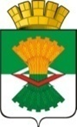 АДМИНИСТРАЦИЯМАХНЁВСКОГО МУНИЦИПАЛЬНОГО ОБРАЗОВАНИЯПОСТАНОВЛЕНИЕ09 февраля 2021 года                                                                                         № 104п.г.т. МахнёвоОб утверждении отчёта о реализации муниципальных программ Махнёвского муниципального образования за 2020 год	В соответствии с постановлением Администрации Махнёвского муниципального образования от 04.12.2014 года №916 «Об утверждении порядка формирования и реализации муниципальных программ Махнёвского муниципального образования (с изменениями от 30 ноября 2015 года №956,     от  16.12.2016 года №1025), на основании решения Думы Махнёвского муниципального образования от 18.12.2019 года № 464 «О бюджете Махнёвского муниципального образования на 2020 год и плановый период 2021 и 2022 годов» (с изменениями от 11.03.2020 года № 472, 01.04.2020                 № 486, 09.06.2020 года № 487, 03.09.2020 года № 508, 18.11.2020г. № 13,                  от 02.12.2020г. № 24, от 22.12.2020 № 27), руководствуясь Уставом Махнёвского муниципального образования,ПОСТАНОВЛЯЮ:Утвердить отчёт о реализации муниципальных программ Махнёвского муниципального образования за 2020 год (прилагается).Разместить настоящее постановление на официальном сайте Махнёвского муниципального образования в сети «Интернет».3. Контроль за исполнением настоящего постановления оставляю за     собой.Глава Махнёвского муниципального образования                                                              А.С. КорелинПриложениеОТЧЕТО РЕАЛИЗАЦИИ МУНИЦИПАЛЬНЫХ ПРОГРАММ                                                                                                                                             Форма 1ДОСТИЖЕНИЕ ЦЕЛЕВЫХ ПОКАЗАТЕЛЕЙ МУНИЦИПАЛЬНЫХ ПРОГРАММза 2020 годОТЧЕТО РЕАЛИЗАЦИИ МУНИЦИПАЛЬНОЙ ПРОГРАММЫ«Развитие муниципальной службы и противодействие коррупции на территории Махнёвского муниципального образования на 2014-2023 годы»за 2020 год.ОТЧЕТО РЕАЛИЗАЦИИ МУНИЦИПАЛЬНОЙ ПРОГРАММЫМАХНЁВСКОГО МУНИЦИПАЛЬНОГО ОБРАЗОВАНИЯ «УПРАВЛЕНИЕ МУНИЦИПАЛЬНЫМИ ФИНАНСАМИ МАХНЁВСКОГО МУНИЦИПАЛЬНОГО ОБРАЗОВАНИЯ ДО 2023 ГОДА» за 2020 год                                                                                                                                                           Форма 1ДОСТИЖЕНИЕ ЦЕЛЕВЫХ ПОКАЗАТЕЛЕЙ МУНИЦИПАЛЬНОЙ ПРОГРАММЫза 2020 ГОД (ОТЧЕТНЫЙ ПЕРИОД)Форма 2ВЫПОЛНЕНИЕ МЕРОПРИЯТИЙ МУНИЦИПАЛЬНЫХ ПРОГРАММза 2020 год (ОТЧЕТНЫЙ ПЕРИОД)РАЗВИТИЕ МУНИЦИПАЛЬНОЙ СЛУЖБЫ И ПРОТИВОДЕЙСТВИЕ КОРРУПЦИИ НА ТЕРРИТОРИИ МАХНЁВСКОГО МУНИЦИПАЛЬНОГО ОБРАЗОВАНИЯ НА 2014-2023 ГОДЫ»за 2020 год (ОТЧЕТНЫЙ ПЕРИОД)ВЫПОЛНЕНИЕ МЕРОПРИЯТИЙ МУНИЦИПАЛЬНОЙ ПРОГРАММЫ МАХНЁВСКОГО МУНИЦИПАЛЬНОГО ОБРАЗОВАНИЯ«УПРАВЛЕНИЕ МУНИЦИПАЛЬНЫМИ ФИНАНСАМИ МАХНЁВСКОГО МУНИЦИПАЛЬНОГО ОБРАЗОВАНИЯ ДО 2023 ГОДА»за 2020 год (ОТЧЕТНЫЙ ПЕРИОД)Форма 3ФИНАНСИРОВАНИЕ ОБЪЕКТОВ КАПИТАЛЬНОГО СТРОИТЕЛЬСТВАЗА СЧЕТ ВСЕХ ИСТОЧНИКОВ РЕСУРСНОГО ОБЕСПЕЧЕНИЯ(ЕЖЕКВАРТАЛЬНО НАРАСТАЮЩИМ ИТОГОМ)За 2020 год  №   строки   Цели, задачи и    целевые показатели    Цели, задачи и    целевые показатели    Цели, задачи и    целевые показатели    Цели, задачи и    целевые показатели    Цели, задачи и    целевые показатели  Единица измерения Единица измерения Единица измерения Единица измерения Единица измерения Единица измеренияЗначение   целевогопоказателяЗначение   целевогопоказателяЗначение   целевогопоказателяЗначение   целевогопоказателяЗначение   целевогопоказателяЗначение   целевогопоказателяЗначение   целевогопоказателяЗначение   целевогопоказателяЗначение   целевогопоказателяЗначение   целевогопоказателяЗначение   целевогопоказателяЗначение   целевогопоказателяЗначение   целевогопоказателяЗначение   целевогопоказателяЗначение   целевогопоказателяЗначение   целевогопоказателяЗначение   целевогопоказателяЗначение   целевогопоказателяЗначение   целевогопоказателяЗначение   целевогопоказателяЗначение   целевогопоказателяЗначение   целевогопоказателяЗначение   целевогопоказателяЗначение   целевогопоказателяЗначение   целевогопоказателяЗначение   целевогопоказателяЗначение   целевогопоказателяЗначение   целевогопоказателяЗначение   целевогопоказателя Процент  выполнения Процент  выполнения Процент  выполнения Процент  выполнения Процент  выполнения Процент  выполнения Процент  выполнения Процент  выполнения Процент  выполнения Процент  выполнения Процент  выполнения Процент  выполнения Процент  выполнения Процент  выполнения Процент  выполнения Процент  выполнения Процент  выполнения Процент  выполнения Процент  выполнения Процент  выполнения Процент  выполнения Процент  выполнения Процент  выполнения Процент  выполнения Процент  выполнения Процент  выполнения Процент  выполнения Процент  выполнения Процент  выполнения Процент  выполнения Процент  выполнения Процент  выполненияПричины отклонения от планового значенияПричины отклонения от планового значенияПричины отклонения от планового значенияПричины отклонения от планового значенияПричины отклонения от планового значенияПричины отклонения от планового значенияПричины отклонения от планового значенияПричины отклонения от планового значенияПричины отклонения от планового значенияПричины отклонения от планового значенияПричины отклонения от планового значенияПричины отклонения от планового значенияПричины отклонения от планового значенияПричины отклонения от планового значения  №   строки   Цели, задачи и    целевые показатели    Цели, задачи и    целевые показатели    Цели, задачи и    целевые показатели    Цели, задачи и    целевые показатели    Цели, задачи и    целевые показатели  Единица измерения Единица измерения Единица измерения Единица измерения Единица измерения Единица измеренияплан (год)план (год)план (год)план (год)план (год)план (год)план (год)план (год)план (отчётный период)план (отчётный период)план (отчётный период)план (отчётный период)план (отчётный период)план (отчётный период)план (отчётный период)план (отчётный период)план (отчётный период)план (отчётный период)план (отчётный период)факт факт факт факт факт факт факт факт факт факт  Процент  выполнения Процент  выполнения Процент  выполнения Процент  выполнения Процент  выполнения Процент  выполнения Процент  выполнения Процент  выполнения Процент  выполнения Процент  выполнения Процент  выполнения Процент  выполнения Процент  выполнения Процент  выполнения Процент  выполнения Процент  выполнения Процент  выполнения Процент  выполнения Процент  выполнения Процент  выполнения Процент  выполнения Процент  выполнения Процент  выполнения Процент  выполнения Процент  выполнения Процент  выполнения Процент  выполнения Процент  выполнения Процент  выполнения Процент  выполнения Процент  выполнения Процент  выполненияПричины отклонения от планового значенияПричины отклонения от планового значенияПричины отклонения от планового значенияПричины отклонения от планового значенияПричины отклонения от планового значенияПричины отклонения от планового значенияПричины отклонения от планового значенияПричины отклонения от планового значенияПричины отклонения от планового значенияПричины отклонения от планового значенияПричины отклонения от планового значенияПричины отклонения от планового значенияПричины отклонения от планового значенияПричины отклонения от планового значения  №   строки   Цели, задачи и    целевые показатели    Цели, задачи и    целевые показатели    Цели, задачи и    целевые показатели    Цели, задачи и    целевые показатели    Цели, задачи и    целевые показатели  Единица измерения Единица измерения Единица измерения Единица измерения Единица измерения Единица измеренияплан (год)план (год)план (год)план (год)план (год)план (год)план (год)план (год)план (отчётный период)план (отчётный период)план (отчётный период)план (отчётный период)план (отчётный период)план (отчётный период)план (отчётный период)план (отчётный период)план (отчётный период)план (отчётный период)план (отчётный период)факт факт факт факт факт факт факт факт факт факт от годового значенияот годового значенияот годового значенияот годового значенияот годового значенияот годового значенияот годового значенияот годового значенияот годового значенияот годового значенияот годового значенияот годового значенияот годового значенияот годового значенияот годового значенияот годового значенияот годового значенияот годового значенияот годового значенияот годового значенияот значения отчётного периодаот значения отчётного периодаот значения отчётного периодаот значения отчётного периодаот значения отчётного периодаот значения отчётного периодаот значения отчётного периодаот значения отчётного периодаот значения отчётного периодаот значения отчётного периодаот значения отчётного периодаот значения отчётного периодаПричины отклонения от планового значенияПричины отклонения от планового значенияПричины отклонения от планового значенияПричины отклонения от планового значенияПричины отклонения от планового значенияПричины отклонения от планового значенияПричины отклонения от планового значенияПричины отклонения от планового значенияПричины отклонения от планового значенияПричины отклонения от планового значенияПричины отклонения от планового значенияПричины отклонения от планового значенияПричины отклонения от планового значенияПричины отклонения от планового значения  1            2                   2                   2                   2                   2              3        3        3        3        3        3      4    4    4    4    4    4    4    4  555555555556  6  6  6  6  6  6  6  6  6      7         7         7         7         7         7         7         7         7         7         7         7         7         7         7         7         7         7         7         7     88888888888899999999999999"ОБЩЕГОСУДАРСТВЕННЫЕ ВОПРОСЫ» В МАХНЁВСКОМ МУНИЦИПАЛЬНОМ ОБРАЗОВАНИИ на 2020 – 2025 годы "ОБЩЕГОСУДАРСТВЕННЫЕ ВОПРОСЫ» В МАХНЁВСКОМ МУНИЦИПАЛЬНОМ ОБРАЗОВАНИИ на 2020 – 2025 годы "ОБЩЕГОСУДАРСТВЕННЫЕ ВОПРОСЫ» В МАХНЁВСКОМ МУНИЦИПАЛЬНОМ ОБРАЗОВАНИИ на 2020 – 2025 годы "ОБЩЕГОСУДАРСТВЕННЫЕ ВОПРОСЫ» В МАХНЁВСКОМ МУНИЦИПАЛЬНОМ ОБРАЗОВАНИИ на 2020 – 2025 годы "ОБЩЕГОСУДАРСТВЕННЫЕ ВОПРОСЫ» В МАХНЁВСКОМ МУНИЦИПАЛЬНОМ ОБРАЗОВАНИИ на 2020 – 2025 годы "ОБЩЕГОСУДАРСТВЕННЫЕ ВОПРОСЫ» В МАХНЁВСКОМ МУНИЦИПАЛЬНОМ ОБРАЗОВАНИИ на 2020 – 2025 годы "ОБЩЕГОСУДАРСТВЕННЫЕ ВОПРОСЫ» В МАХНЁВСКОМ МУНИЦИПАЛЬНОМ ОБРАЗОВАНИИ на 2020 – 2025 годы "ОБЩЕГОСУДАРСТВЕННЫЕ ВОПРОСЫ» В МАХНЁВСКОМ МУНИЦИПАЛЬНОМ ОБРАЗОВАНИИ на 2020 – 2025 годы "ОБЩЕГОСУДАРСТВЕННЫЕ ВОПРОСЫ» В МАХНЁВСКОМ МУНИЦИПАЛЬНОМ ОБРАЗОВАНИИ на 2020 – 2025 годы "ОБЩЕГОСУДАРСТВЕННЫЕ ВОПРОСЫ» В МАХНЁВСКОМ МУНИЦИПАЛЬНОМ ОБРАЗОВАНИИ на 2020 – 2025 годы "ОБЩЕГОСУДАРСТВЕННЫЕ ВОПРОСЫ» В МАХНЁВСКОМ МУНИЦИПАЛЬНОМ ОБРАЗОВАНИИ на 2020 – 2025 годы "ОБЩЕГОСУДАРСТВЕННЫЕ ВОПРОСЫ» В МАХНЁВСКОМ МУНИЦИПАЛЬНОМ ОБРАЗОВАНИИ на 2020 – 2025 годы "ОБЩЕГОСУДАРСТВЕННЫЕ ВОПРОСЫ» В МАХНЁВСКОМ МУНИЦИПАЛЬНОМ ОБРАЗОВАНИИ на 2020 – 2025 годы "ОБЩЕГОСУДАРСТВЕННЫЕ ВОПРОСЫ» В МАХНЁВСКОМ МУНИЦИПАЛЬНОМ ОБРАЗОВАНИИ на 2020 – 2025 годы "ОБЩЕГОСУДАРСТВЕННЫЕ ВОПРОСЫ» В МАХНЁВСКОМ МУНИЦИПАЛЬНОМ ОБРАЗОВАНИИ на 2020 – 2025 годы "ОБЩЕГОСУДАРСТВЕННЫЕ ВОПРОСЫ» В МАХНЁВСКОМ МУНИЦИПАЛЬНОМ ОБРАЗОВАНИИ на 2020 – 2025 годы "ОБЩЕГОСУДАРСТВЕННЫЕ ВОПРОСЫ» В МАХНЁВСКОМ МУНИЦИПАЛЬНОМ ОБРАЗОВАНИИ на 2020 – 2025 годы "ОБЩЕГОСУДАРСТВЕННЫЕ ВОПРОСЫ» В МАХНЁВСКОМ МУНИЦИПАЛЬНОМ ОБРАЗОВАНИИ на 2020 – 2025 годы "ОБЩЕГОСУДАРСТВЕННЫЕ ВОПРОСЫ» В МАХНЁВСКОМ МУНИЦИПАЛЬНОМ ОБРАЗОВАНИИ на 2020 – 2025 годы "ОБЩЕГОСУДАРСТВЕННЫЕ ВОПРОСЫ» В МАХНЁВСКОМ МУНИЦИПАЛЬНОМ ОБРАЗОВАНИИ на 2020 – 2025 годы "ОБЩЕГОСУДАРСТВЕННЫЕ ВОПРОСЫ» В МАХНЁВСКОМ МУНИЦИПАЛЬНОМ ОБРАЗОВАНИИ на 2020 – 2025 годы "ОБЩЕГОСУДАРСТВЕННЫЕ ВОПРОСЫ» В МАХНЁВСКОМ МУНИЦИПАЛЬНОМ ОБРАЗОВАНИИ на 2020 – 2025 годы "ОБЩЕГОСУДАРСТВЕННЫЕ ВОПРОСЫ» В МАХНЁВСКОМ МУНИЦИПАЛЬНОМ ОБРАЗОВАНИИ на 2020 – 2025 годы "ОБЩЕГОСУДАРСТВЕННЫЕ ВОПРОСЫ» В МАХНЁВСКОМ МУНИЦИПАЛЬНОМ ОБРАЗОВАНИИ на 2020 – 2025 годы "ОБЩЕГОСУДАРСТВЕННЫЕ ВОПРОСЫ» В МАХНЁВСКОМ МУНИЦИПАЛЬНОМ ОБРАЗОВАНИИ на 2020 – 2025 годы "ОБЩЕГОСУДАРСТВЕННЫЕ ВОПРОСЫ» В МАХНЁВСКОМ МУНИЦИПАЛЬНОМ ОБРАЗОВАНИИ на 2020 – 2025 годы "ОБЩЕГОСУДАРСТВЕННЫЕ ВОПРОСЫ» В МАХНЁВСКОМ МУНИЦИПАЛЬНОМ ОБРАЗОВАНИИ на 2020 – 2025 годы "ОБЩЕГОСУДАРСТВЕННЫЕ ВОПРОСЫ» В МАХНЁВСКОМ МУНИЦИПАЛЬНОМ ОБРАЗОВАНИИ на 2020 – 2025 годы "ОБЩЕГОСУДАРСТВЕННЫЕ ВОПРОСЫ» В МАХНЁВСКОМ МУНИЦИПАЛЬНОМ ОБРАЗОВАНИИ на 2020 – 2025 годы "ОБЩЕГОСУДАРСТВЕННЫЕ ВОПРОСЫ» В МАХНЁВСКОМ МУНИЦИПАЛЬНОМ ОБРАЗОВАНИИ на 2020 – 2025 годы "ОБЩЕГОСУДАРСТВЕННЫЕ ВОПРОСЫ» В МАХНЁВСКОМ МУНИЦИПАЛЬНОМ ОБРАЗОВАНИИ на 2020 – 2025 годы "ОБЩЕГОСУДАРСТВЕННЫЕ ВОПРОСЫ» В МАХНЁВСКОМ МУНИЦИПАЛЬНОМ ОБРАЗОВАНИИ на 2020 – 2025 годы "ОБЩЕГОСУДАРСТВЕННЫЕ ВОПРОСЫ» В МАХНЁВСКОМ МУНИЦИПАЛЬНОМ ОБРАЗОВАНИИ на 2020 – 2025 годы "ОБЩЕГОСУДАРСТВЕННЫЕ ВОПРОСЫ» В МАХНЁВСКОМ МУНИЦИПАЛЬНОМ ОБРАЗОВАНИИ на 2020 – 2025 годы "ОБЩЕГОСУДАРСТВЕННЫЕ ВОПРОСЫ» В МАХНЁВСКОМ МУНИЦИПАЛЬНОМ ОБРАЗОВАНИИ на 2020 – 2025 годы "ОБЩЕГОСУДАРСТВЕННЫЕ ВОПРОСЫ» В МАХНЁВСКОМ МУНИЦИПАЛЬНОМ ОБРАЗОВАНИИ на 2020 – 2025 годы "ОБЩЕГОСУДАРСТВЕННЫЕ ВОПРОСЫ» В МАХНЁВСКОМ МУНИЦИПАЛЬНОМ ОБРАЗОВАНИИ на 2020 – 2025 годы "ОБЩЕГОСУДАРСТВЕННЫЕ ВОПРОСЫ» В МАХНЁВСКОМ МУНИЦИПАЛЬНОМ ОБРАЗОВАНИИ на 2020 – 2025 годы "ОБЩЕГОСУДАРСТВЕННЫЕ ВОПРОСЫ» В МАХНЁВСКОМ МУНИЦИПАЛЬНОМ ОБРАЗОВАНИИ на 2020 – 2025 годы "ОБЩЕГОСУДАРСТВЕННЫЕ ВОПРОСЫ» В МАХНЁВСКОМ МУНИЦИПАЛЬНОМ ОБРАЗОВАНИИ на 2020 – 2025 годы "ОБЩЕГОСУДАРСТВЕННЫЕ ВОПРОСЫ» В МАХНЁВСКОМ МУНИЦИПАЛЬНОМ ОБРАЗОВАНИИ на 2020 – 2025 годы "ОБЩЕГОСУДАРСТВЕННЫЕ ВОПРОСЫ» В МАХНЁВСКОМ МУНИЦИПАЛЬНОМ ОБРАЗОВАНИИ на 2020 – 2025 годы "ОБЩЕГОСУДАРСТВЕННЫЕ ВОПРОСЫ» В МАХНЁВСКОМ МУНИЦИПАЛЬНОМ ОБРАЗОВАНИИ на 2020 – 2025 годы "ОБЩЕГОСУДАРСТВЕННЫЕ ВОПРОСЫ» В МАХНЁВСКОМ МУНИЦИПАЛЬНОМ ОБРАЗОВАНИИ на 2020 – 2025 годы "ОБЩЕГОСУДАРСТВЕННЫЕ ВОПРОСЫ» В МАХНЁВСКОМ МУНИЦИПАЛЬНОМ ОБРАЗОВАНИИ на 2020 – 2025 годы "ОБЩЕГОСУДАРСТВЕННЫЕ ВОПРОСЫ» В МАХНЁВСКОМ МУНИЦИПАЛЬНОМ ОБРАЗОВАНИИ на 2020 – 2025 годы "ОБЩЕГОСУДАРСТВЕННЫЕ ВОПРОСЫ» В МАХНЁВСКОМ МУНИЦИПАЛЬНОМ ОБРАЗОВАНИИ на 2020 – 2025 годы "ОБЩЕГОСУДАРСТВЕННЫЕ ВОПРОСЫ» В МАХНЁВСКОМ МУНИЦИПАЛЬНОМ ОБРАЗОВАНИИ на 2020 – 2025 годы "ОБЩЕГОСУДАРСТВЕННЫЕ ВОПРОСЫ» В МАХНЁВСКОМ МУНИЦИПАЛЬНОМ ОБРАЗОВАНИИ на 2020 – 2025 годы "ОБЩЕГОСУДАРСТВЕННЫЕ ВОПРОСЫ» В МАХНЁВСКОМ МУНИЦИПАЛЬНОМ ОБРАЗОВАНИИ на 2020 – 2025 годы "ОБЩЕГОСУДАРСТВЕННЫЕ ВОПРОСЫ» В МАХНЁВСКОМ МУНИЦИПАЛЬНОМ ОБРАЗОВАНИИ на 2020 – 2025 годы "ОБЩЕГОСУДАРСТВЕННЫЕ ВОПРОСЫ» В МАХНЁВСКОМ МУНИЦИПАЛЬНОМ ОБРАЗОВАНИИ на 2020 – 2025 годы "ОБЩЕГОСУДАРСТВЕННЫЕ ВОПРОСЫ» В МАХНЁВСКОМ МУНИЦИПАЛЬНОМ ОБРАЗОВАНИИ на 2020 – 2025 годы "ОБЩЕГОСУДАРСТВЕННЫЕ ВОПРОСЫ» В МАХНЁВСКОМ МУНИЦИПАЛЬНОМ ОБРАЗОВАНИИ на 2020 – 2025 годы "ОБЩЕГОСУДАРСТВЕННЫЕ ВОПРОСЫ» В МАХНЁВСКОМ МУНИЦИПАЛЬНОМ ОБРАЗОВАНИИ на 2020 – 2025 годы "ОБЩЕГОСУДАРСТВЕННЫЕ ВОПРОСЫ» В МАХНЁВСКОМ МУНИЦИПАЛЬНОМ ОБРАЗОВАНИИ на 2020 – 2025 годы "ОБЩЕГОСУДАРСТВЕННЫЕ ВОПРОСЫ» В МАХНЁВСКОМ МУНИЦИПАЛЬНОМ ОБРАЗОВАНИИ на 2020 – 2025 годы "ОБЩЕГОСУДАРСТВЕННЫЕ ВОПРОСЫ» В МАХНЁВСКОМ МУНИЦИПАЛЬНОМ ОБРАЗОВАНИИ на 2020 – 2025 годы "ОБЩЕГОСУДАРСТВЕННЫЕ ВОПРОСЫ» В МАХНЁВСКОМ МУНИЦИПАЛЬНОМ ОБРАЗОВАНИИ на 2020 – 2025 годы "ОБЩЕГОСУДАРСТВЕННЫЕ ВОПРОСЫ» В МАХНЁВСКОМ МУНИЦИПАЛЬНОМ ОБРАЗОВАНИИ на 2020 – 2025 годы "ОБЩЕГОСУДАРСТВЕННЫЕ ВОПРОСЫ» В МАХНЁВСКОМ МУНИЦИПАЛЬНОМ ОБРАЗОВАНИИ на 2020 – 2025 годы "ОБЩЕГОСУДАРСТВЕННЫЕ ВОПРОСЫ» В МАХНЁВСКОМ МУНИЦИПАЛЬНОМ ОБРАЗОВАНИИ на 2020 – 2025 годы "ОБЩЕГОСУДАРСТВЕННЫЕ ВОПРОСЫ» В МАХНЁВСКОМ МУНИЦИПАЛЬНОМ ОБРАЗОВАНИИ на 2020 – 2025 годы "ОБЩЕГОСУДАРСТВЕННЫЕ ВОПРОСЫ» В МАХНЁВСКОМ МУНИЦИПАЛЬНОМ ОБРАЗОВАНИИ на 2020 – 2025 годы "ОБЩЕГОСУДАРСТВЕННЫЕ ВОПРОСЫ» В МАХНЁВСКОМ МУНИЦИПАЛЬНОМ ОБРАЗОВАНИИ на 2020 – 2025 годы "ОБЩЕГОСУДАРСТВЕННЫЕ ВОПРОСЫ» В МАХНЁВСКОМ МУНИЦИПАЛЬНОМ ОБРАЗОВАНИИ на 2020 – 2025 годы "ОБЩЕГОСУДАРСТВЕННЫЕ ВОПРОСЫ» В МАХНЁВСКОМ МУНИЦИПАЛЬНОМ ОБРАЗОВАНИИ на 2020 – 2025 годы "ОБЩЕГОСУДАРСТВЕННЫЕ ВОПРОСЫ» В МАХНЁВСКОМ МУНИЦИПАЛЬНОМ ОБРАЗОВАНИИ на 2020 – 2025 годы "ОБЩЕГОСУДАРСТВЕННЫЕ ВОПРОСЫ» В МАХНЁВСКОМ МУНИЦИПАЛЬНОМ ОБРАЗОВАНИИ на 2020 – 2025 годы "ОБЩЕГОСУДАРСТВЕННЫЕ ВОПРОСЫ» В МАХНЁВСКОМ МУНИЦИПАЛЬНОМ ОБРАЗОВАНИИ на 2020 – 2025 годы "ОБЩЕГОСУДАРСТВЕННЫЕ ВОПРОСЫ» В МАХНЁВСКОМ МУНИЦИПАЛЬНОМ ОБРАЗОВАНИИ на 2020 – 2025 годы "ОБЩЕГОСУДАРСТВЕННЫЕ ВОПРОСЫ» В МАХНЁВСКОМ МУНИЦИПАЛЬНОМ ОБРАЗОВАНИИ на 2020 – 2025 годы "ОБЩЕГОСУДАРСТВЕННЫЕ ВОПРОСЫ» В МАХНЁВСКОМ МУНИЦИПАЛЬНОМ ОБРАЗОВАНИИ на 2020 – 2025 годы "ОБЩЕГОСУДАРСТВЕННЫЕ ВОПРОСЫ» В МАХНЁВСКОМ МУНИЦИПАЛЬНОМ ОБРАЗОВАНИИ на 2020 – 2025 годы "ОБЩЕГОСУДАРСТВЕННЫЕ ВОПРОСЫ» В МАХНЁВСКОМ МУНИЦИПАЛЬНОМ ОБРАЗОВАНИИ на 2020 – 2025 годы "ОБЩЕГОСУДАРСТВЕННЫЕ ВОПРОСЫ» В МАХНЁВСКОМ МУНИЦИПАЛЬНОМ ОБРАЗОВАНИИ на 2020 – 2025 годы "ОБЩЕГОСУДАРСТВЕННЫЕ ВОПРОСЫ» В МАХНЁВСКОМ МУНИЦИПАЛЬНОМ ОБРАЗОВАНИИ на 2020 – 2025 годы "ОБЩЕГОСУДАРСТВЕННЫЕ ВОПРОСЫ» В МАХНЁВСКОМ МУНИЦИПАЛЬНОМ ОБРАЗОВАНИИ на 2020 – 2025 годы "ОБЩЕГОСУДАРСТВЕННЫЕ ВОПРОСЫ» В МАХНЁВСКОМ МУНИЦИПАЛЬНОМ ОБРАЗОВАНИИ на 2020 – 2025 годы "ОБЩЕГОСУДАРСТВЕННЫЕ ВОПРОСЫ» В МАХНЁВСКОМ МУНИЦИПАЛЬНОМ ОБРАЗОВАНИИ на 2020 – 2025 годы "ОБЩЕГОСУДАРСТВЕННЫЕ ВОПРОСЫ» В МАХНЁВСКОМ МУНИЦИПАЛЬНОМ ОБРАЗОВАНИИ на 2020 – 2025 годы "ОБЩЕГОСУДАРСТВЕННЫЕ ВОПРОСЫ» В МАХНЁВСКОМ МУНИЦИПАЛЬНОМ ОБРАЗОВАНИИ на 2020 – 2025 годы "ОБЩЕГОСУДАРСТВЕННЫЕ ВОПРОСЫ» В МАХНЁВСКОМ МУНИЦИПАЛЬНОМ ОБРАЗОВАНИИ на 2020 – 2025 годы "ОБЩЕГОСУДАРСТВЕННЫЕ ВОПРОСЫ» В МАХНЁВСКОМ МУНИЦИПАЛЬНОМ ОБРАЗОВАНИИ на 2020 – 2025 годы "ОБЩЕГОСУДАРСТВЕННЫЕ ВОПРОСЫ» В МАХНЁВСКОМ МУНИЦИПАЛЬНОМ ОБРАЗОВАНИИ на 2020 – 2025 годы "ОБЩЕГОСУДАРСТВЕННЫЕ ВОПРОСЫ» В МАХНЁВСКОМ МУНИЦИПАЛЬНОМ ОБРАЗОВАНИИ на 2020 – 2025 годы "ОБЩЕГОСУДАРСТВЕННЫЕ ВОПРОСЫ» В МАХНЁВСКОМ МУНИЦИПАЛЬНОМ ОБРАЗОВАНИИ на 2020 – 2025 годы Цель1.Совершенствование системы муниципального управления в Махнёвском муниципальном образованииЦель1.Совершенствование системы муниципального управления в Махнёвском муниципальном образованииЦель1.Совершенствование системы муниципального управления в Махнёвском муниципальном образованииЦель1.Совершенствование системы муниципального управления в Махнёвском муниципальном образованииЦель1.Совершенствование системы муниципального управления в Махнёвском муниципальном образованииЦель1.Совершенствование системы муниципального управления в Махнёвском муниципальном образованииЦель1.Совершенствование системы муниципального управления в Махнёвском муниципальном образованииЦель1.Совершенствование системы муниципального управления в Махнёвском муниципальном образованииЦель1.Совершенствование системы муниципального управления в Махнёвском муниципальном образованииЦель1.Совершенствование системы муниципального управления в Махнёвском муниципальном образованииЦель1.Совершенствование системы муниципального управления в Махнёвском муниципальном образованииЦель1.Совершенствование системы муниципального управления в Махнёвском муниципальном образованииЦель1.Совершенствование системы муниципального управления в Махнёвском муниципальном образованииЦель1.Совершенствование системы муниципального управления в Махнёвском муниципальном образованииЦель1.Совершенствование системы муниципального управления в Махнёвском муниципальном образованииЦель1.Совершенствование системы муниципального управления в Махнёвском муниципальном образованииЦель1.Совершенствование системы муниципального управления в Махнёвском муниципальном образованииЦель1.Совершенствование системы муниципального управления в Махнёвском муниципальном образованииЦель1.Совершенствование системы муниципального управления в Махнёвском муниципальном образованииЦель1.Совершенствование системы муниципального управления в Махнёвском муниципальном образованииЦель1.Совершенствование системы муниципального управления в Махнёвском муниципальном образованииЦель1.Совершенствование системы муниципального управления в Махнёвском муниципальном образованииЦель1.Совершенствование системы муниципального управления в Махнёвском муниципальном образованииЦель1.Совершенствование системы муниципального управления в Махнёвском муниципальном образованииЦель1.Совершенствование системы муниципального управления в Махнёвском муниципальном образованииЦель1.Совершенствование системы муниципального управления в Махнёвском муниципальном образованииЦель1.Совершенствование системы муниципального управления в Махнёвском муниципальном образованииЦель1.Совершенствование системы муниципального управления в Махнёвском муниципальном образованииЦель1.Совершенствование системы муниципального управления в Махнёвском муниципальном образованииЦель1.Совершенствование системы муниципального управления в Махнёвском муниципальном образованииЦель1.Совершенствование системы муниципального управления в Махнёвском муниципальном образованииЦель1.Совершенствование системы муниципального управления в Махнёвском муниципальном образованииЦель1.Совершенствование системы муниципального управления в Махнёвском муниципальном образованииЦель1.Совершенствование системы муниципального управления в Махнёвском муниципальном образованииЦель1.Совершенствование системы муниципального управления в Махнёвском муниципальном образованииЦель1.Совершенствование системы муниципального управления в Махнёвском муниципальном образованииЦель1.Совершенствование системы муниципального управления в Махнёвском муниципальном образованииЦель1.Совершенствование системы муниципального управления в Махнёвском муниципальном образованииЦель1.Совершенствование системы муниципального управления в Махнёвском муниципальном образованииЦель1.Совершенствование системы муниципального управления в Махнёвском муниципальном образованииЦель1.Совершенствование системы муниципального управления в Махнёвском муниципальном образованииЦель1.Совершенствование системы муниципального управления в Махнёвском муниципальном образованииЦель1.Совершенствование системы муниципального управления в Махнёвском муниципальном образованииЦель1.Совершенствование системы муниципального управления в Махнёвском муниципальном образованииЦель1.Совершенствование системы муниципального управления в Махнёвском муниципальном образованииЦель1.Совершенствование системы муниципального управления в Махнёвском муниципальном образованииЦель1.Совершенствование системы муниципального управления в Махнёвском муниципальном образованииЦель1.Совершенствование системы муниципального управления в Махнёвском муниципальном образованииЦель1.Совершенствование системы муниципального управления в Махнёвском муниципальном образованииЦель1.Совершенствование системы муниципального управления в Махнёвском муниципальном образованииЦель1.Совершенствование системы муниципального управления в Махнёвском муниципальном образованииЦель1.Совершенствование системы муниципального управления в Махнёвском муниципальном образованииЦель1.Совершенствование системы муниципального управления в Махнёвском муниципальном образованииЦель1.Совершенствование системы муниципального управления в Махнёвском муниципальном образованииЦель1.Совершенствование системы муниципального управления в Махнёвском муниципальном образованииЦель1.Совершенствование системы муниципального управления в Махнёвском муниципальном образованииЦель1.Совершенствование системы муниципального управления в Махнёвском муниципальном образованииЦель1.Совершенствование системы муниципального управления в Махнёвском муниципальном образованииЦель1.Совершенствование системы муниципального управления в Махнёвском муниципальном образованииЦель1.Совершенствование системы муниципального управления в Махнёвском муниципальном образованииЦель1.Совершенствование системы муниципального управления в Махнёвском муниципальном образованииЦель1.Совершенствование системы муниципального управления в Махнёвском муниципальном образованииЦель1.Совершенствование системы муниципального управления в Махнёвском муниципальном образованииЦель1.Совершенствование системы муниципального управления в Махнёвском муниципальном образованииЦель1.Совершенствование системы муниципального управления в Махнёвском муниципальном образованииЦель1.Совершенствование системы муниципального управления в Махнёвском муниципальном образованииЦель1.Совершенствование системы муниципального управления в Махнёвском муниципальном образованииЦель1.Совершенствование системы муниципального управления в Махнёвском муниципальном образованииЦель1.Совершенствование системы муниципального управления в Махнёвском муниципальном образованииЦель1.Совершенствование системы муниципального управления в Махнёвском муниципальном образованииЦель1.Совершенствование системы муниципального управления в Махнёвском муниципальном образованииЦель1.Совершенствование системы муниципального управления в Махнёвском муниципальном образованииЦель1.Совершенствование системы муниципального управления в Махнёвском муниципальном образованииЦель1.Совершенствование системы муниципального управления в Махнёвском муниципальном образованииЦель1.Совершенствование системы муниципального управления в Махнёвском муниципальном образованииЦель1.Совершенствование системы муниципального управления в Махнёвском муниципальном образованииЦель1.Совершенствование системы муниципального управления в Махнёвском муниципальном образованииЦель1.Совершенствование системы муниципального управления в Махнёвском муниципальном образованииЦель1.Совершенствование системы муниципального управления в Махнёвском муниципальном образованииЦель1.Совершенствование системы муниципального управления в Махнёвском муниципальном образованииЦель1.Совершенствование системы муниципального управления в Махнёвском муниципальном образованииЦель1.Совершенствование системы муниципального управления в Махнёвском муниципальном образованииЦель1.Совершенствование системы муниципального управления в Махнёвском муниципальном образованииЦель1.Совершенствование системы муниципального управления в Махнёвском муниципальном образованииЦель1.Совершенствование системы муниципального управления в Махнёвском муниципальном образованииЦель1.Совершенствование системы муниципального управления в Махнёвском муниципальном образованииЦель1.Совершенствование системы муниципального управления в Махнёвском муниципальном образованииЗадача 1.Создание условий для улучшения деятельности органов   местного самоуправления на территории Махнёвского муниципального образования   Задача 1.Создание условий для улучшения деятельности органов   местного самоуправления на территории Махнёвского муниципального образования   Задача 1.Создание условий для улучшения деятельности органов   местного самоуправления на территории Махнёвского муниципального образования   Задача 1.Создание условий для улучшения деятельности органов   местного самоуправления на территории Махнёвского муниципального образования   Задача 1.Создание условий для улучшения деятельности органов   местного самоуправления на территории Махнёвского муниципального образования   Задача 1.Создание условий для улучшения деятельности органов   местного самоуправления на территории Махнёвского муниципального образования   Задача 1.Создание условий для улучшения деятельности органов   местного самоуправления на территории Махнёвского муниципального образования   Задача 1.Создание условий для улучшения деятельности органов   местного самоуправления на территории Махнёвского муниципального образования   Задача 1.Создание условий для улучшения деятельности органов   местного самоуправления на территории Махнёвского муниципального образования   Задача 1.Создание условий для улучшения деятельности органов   местного самоуправления на территории Махнёвского муниципального образования   Задача 1.Создание условий для улучшения деятельности органов   местного самоуправления на территории Махнёвского муниципального образования   Задача 1.Создание условий для улучшения деятельности органов   местного самоуправления на территории Махнёвского муниципального образования   Задача 1.Создание условий для улучшения деятельности органов   местного самоуправления на территории Махнёвского муниципального образования   Задача 1.Создание условий для улучшения деятельности органов   местного самоуправления на территории Махнёвского муниципального образования   Задача 1.Создание условий для улучшения деятельности органов   местного самоуправления на территории Махнёвского муниципального образования   Задача 1.Создание условий для улучшения деятельности органов   местного самоуправления на территории Махнёвского муниципального образования   Задача 1.Создание условий для улучшения деятельности органов   местного самоуправления на территории Махнёвского муниципального образования   Задача 1.Создание условий для улучшения деятельности органов   местного самоуправления на территории Махнёвского муниципального образования   Задача 1.Создание условий для улучшения деятельности органов   местного самоуправления на территории Махнёвского муниципального образования   Задача 1.Создание условий для улучшения деятельности органов   местного самоуправления на территории Махнёвского муниципального образования   Задача 1.Создание условий для улучшения деятельности органов   местного самоуправления на территории Махнёвского муниципального образования   Задача 1.Создание условий для улучшения деятельности органов   местного самоуправления на территории Махнёвского муниципального образования   Задача 1.Создание условий для улучшения деятельности органов   местного самоуправления на территории Махнёвского муниципального образования   Задача 1.Создание условий для улучшения деятельности органов   местного самоуправления на территории Махнёвского муниципального образования   Задача 1.Создание условий для улучшения деятельности органов   местного самоуправления на территории Махнёвского муниципального образования   Задача 1.Создание условий для улучшения деятельности органов   местного самоуправления на территории Махнёвского муниципального образования   Задача 1.Создание условий для улучшения деятельности органов   местного самоуправления на территории Махнёвского муниципального образования   Задача 1.Создание условий для улучшения деятельности органов   местного самоуправления на территории Махнёвского муниципального образования   Задача 1.Создание условий для улучшения деятельности органов   местного самоуправления на территории Махнёвского муниципального образования   Задача 1.Создание условий для улучшения деятельности органов   местного самоуправления на территории Махнёвского муниципального образования   Задача 1.Создание условий для улучшения деятельности органов   местного самоуправления на территории Махнёвского муниципального образования   Задача 1.Создание условий для улучшения деятельности органов   местного самоуправления на территории Махнёвского муниципального образования   Задача 1.Создание условий для улучшения деятельности органов   местного самоуправления на территории Махнёвского муниципального образования   Задача 1.Создание условий для улучшения деятельности органов   местного самоуправления на территории Махнёвского муниципального образования   Задача 1.Создание условий для улучшения деятельности органов   местного самоуправления на территории Махнёвского муниципального образования   Задача 1.Создание условий для улучшения деятельности органов   местного самоуправления на территории Махнёвского муниципального образования   Задача 1.Создание условий для улучшения деятельности органов   местного самоуправления на территории Махнёвского муниципального образования   Задача 1.Создание условий для улучшения деятельности органов   местного самоуправления на территории Махнёвского муниципального образования   Задача 1.Создание условий для улучшения деятельности органов   местного самоуправления на территории Махнёвского муниципального образования   Задача 1.Создание условий для улучшения деятельности органов   местного самоуправления на территории Махнёвского муниципального образования   Задача 1.Создание условий для улучшения деятельности органов   местного самоуправления на территории Махнёвского муниципального образования   Задача 1.Создание условий для улучшения деятельности органов   местного самоуправления на территории Махнёвского муниципального образования   Задача 1.Создание условий для улучшения деятельности органов   местного самоуправления на территории Махнёвского муниципального образования   Задача 1.Создание условий для улучшения деятельности органов   местного самоуправления на территории Махнёвского муниципального образования   Задача 1.Создание условий для улучшения деятельности органов   местного самоуправления на территории Махнёвского муниципального образования   Задача 1.Создание условий для улучшения деятельности органов   местного самоуправления на территории Махнёвского муниципального образования   Задача 1.Создание условий для улучшения деятельности органов   местного самоуправления на территории Махнёвского муниципального образования   Задача 1.Создание условий для улучшения деятельности органов   местного самоуправления на территории Махнёвского муниципального образования   Задача 1.Создание условий для улучшения деятельности органов   местного самоуправления на территории Махнёвского муниципального образования   Задача 1.Создание условий для улучшения деятельности органов   местного самоуправления на территории Махнёвского муниципального образования   Задача 1.Создание условий для улучшения деятельности органов   местного самоуправления на территории Махнёвского муниципального образования   Задача 1.Создание условий для улучшения деятельности органов   местного самоуправления на территории Махнёвского муниципального образования   Задача 1.Создание условий для улучшения деятельности органов   местного самоуправления на территории Махнёвского муниципального образования   Задача 1.Создание условий для улучшения деятельности органов   местного самоуправления на территории Махнёвского муниципального образования   Задача 1.Создание условий для улучшения деятельности органов   местного самоуправления на территории Махнёвского муниципального образования   Задача 1.Создание условий для улучшения деятельности органов   местного самоуправления на территории Махнёвского муниципального образования   Задача 1.Создание условий для улучшения деятельности органов   местного самоуправления на территории Махнёвского муниципального образования   Задача 1.Создание условий для улучшения деятельности органов   местного самоуправления на территории Махнёвского муниципального образования   Задача 1.Создание условий для улучшения деятельности органов   местного самоуправления на территории Махнёвского муниципального образования   Задача 1.Создание условий для улучшения деятельности органов   местного самоуправления на территории Махнёвского муниципального образования   Задача 1.Создание условий для улучшения деятельности органов   местного самоуправления на территории Махнёвского муниципального образования   Задача 1.Создание условий для улучшения деятельности органов   местного самоуправления на территории Махнёвского муниципального образования   Задача 1.Создание условий для улучшения деятельности органов   местного самоуправления на территории Махнёвского муниципального образования   Задача 1.Создание условий для улучшения деятельности органов   местного самоуправления на территории Махнёвского муниципального образования   Задача 1.Создание условий для улучшения деятельности органов   местного самоуправления на территории Махнёвского муниципального образования   Задача 1.Создание условий для улучшения деятельности органов   местного самоуправления на территории Махнёвского муниципального образования   Задача 1.Создание условий для улучшения деятельности органов   местного самоуправления на территории Махнёвского муниципального образования   Задача 1.Создание условий для улучшения деятельности органов   местного самоуправления на территории Махнёвского муниципального образования   Задача 1.Создание условий для улучшения деятельности органов   местного самоуправления на территории Махнёвского муниципального образования   Задача 1.Создание условий для улучшения деятельности органов   местного самоуправления на территории Махнёвского муниципального образования   Задача 1.Создание условий для улучшения деятельности органов   местного самоуправления на территории Махнёвского муниципального образования   Задача 1.Создание условий для улучшения деятельности органов   местного самоуправления на территории Махнёвского муниципального образования   Задача 1.Создание условий для улучшения деятельности органов   местного самоуправления на территории Махнёвского муниципального образования   Задача 1.Создание условий для улучшения деятельности органов   местного самоуправления на территории Махнёвского муниципального образования   Задача 1.Создание условий для улучшения деятельности органов   местного самоуправления на территории Махнёвского муниципального образования   Задача 1.Создание условий для улучшения деятельности органов   местного самоуправления на территории Махнёвского муниципального образования   Задача 1.Создание условий для улучшения деятельности органов   местного самоуправления на территории Махнёвского муниципального образования   Задача 1.Создание условий для улучшения деятельности органов   местного самоуправления на территории Махнёвского муниципального образования   Задача 1.Создание условий для улучшения деятельности органов   местного самоуправления на территории Махнёвского муниципального образования   Задача 1.Создание условий для улучшения деятельности органов   местного самоуправления на территории Махнёвского муниципального образования   Задача 1.Создание условий для улучшения деятельности органов   местного самоуправления на территории Махнёвского муниципального образования   Задача 1.Создание условий для улучшения деятельности органов   местного самоуправления на территории Махнёвского муниципального образования   Задача 1.Создание условий для улучшения деятельности органов   местного самоуправления на территории Махнёвского муниципального образования   Задача 1.Создание условий для улучшения деятельности органов   местного самоуправления на территории Махнёвского муниципального образования   Задача 1.Создание условий для улучшения деятельности органов   местного самоуправления на территории Махнёвского муниципального образования   Задача 1.Создание условий для улучшения деятельности органов   местного самоуправления на территории Махнёвского муниципального образования   Задача 1.Создание условий для улучшения деятельности органов   местного самоуправления на территории Махнёвского муниципального образования     1.Количество первоочередных задач, влияющих на эффективность деятельности органов местного самоуправленияКоличество первоочередных задач, влияющих на эффективность деятельности органов местного самоуправленияКоличество первоочередных задач, влияющих на эффективность деятельности органов местного самоуправленияКоличество первоочередных задач, влияющих на эффективность деятельности органов местного самоуправленияКоличество первоочередных задач, влияющих на эффективность деятельности органов местного самоуправленияКоличество первоочередных задач, влияющих на эффективность деятельности органов местного самоуправленияед.ед.ед.ед.ед.2222222222222222222222222222222222222222100100100100100100100100100100100100100100100100100100100100100Цель2.Создание информационных и финансовых условий для развития муниципальной службы в Махнёвском муниципальном образованииЦель2.Создание информационных и финансовых условий для развития муниципальной службы в Махнёвском муниципальном образованииЦель2.Создание информационных и финансовых условий для развития муниципальной службы в Махнёвском муниципальном образованииЦель2.Создание информационных и финансовых условий для развития муниципальной службы в Махнёвском муниципальном образованииЦель2.Создание информационных и финансовых условий для развития муниципальной службы в Махнёвском муниципальном образованииЦель2.Создание информационных и финансовых условий для развития муниципальной службы в Махнёвском муниципальном образованииЦель2.Создание информационных и финансовых условий для развития муниципальной службы в Махнёвском муниципальном образованииЦель2.Создание информационных и финансовых условий для развития муниципальной службы в Махнёвском муниципальном образованииЦель2.Создание информационных и финансовых условий для развития муниципальной службы в Махнёвском муниципальном образованииЦель2.Создание информационных и финансовых условий для развития муниципальной службы в Махнёвском муниципальном образованииЦель2.Создание информационных и финансовых условий для развития муниципальной службы в Махнёвском муниципальном образованииЦель2.Создание информационных и финансовых условий для развития муниципальной службы в Махнёвском муниципальном образованииЦель2.Создание информационных и финансовых условий для развития муниципальной службы в Махнёвском муниципальном образованииЦель2.Создание информационных и финансовых условий для развития муниципальной службы в Махнёвском муниципальном образованииЦель2.Создание информационных и финансовых условий для развития муниципальной службы в Махнёвском муниципальном образованииЦель2.Создание информационных и финансовых условий для развития муниципальной службы в Махнёвском муниципальном образованииЦель2.Создание информационных и финансовых условий для развития муниципальной службы в Махнёвском муниципальном образованииЦель2.Создание информационных и финансовых условий для развития муниципальной службы в Махнёвском муниципальном образованииЦель2.Создание информационных и финансовых условий для развития муниципальной службы в Махнёвском муниципальном образованииЦель2.Создание информационных и финансовых условий для развития муниципальной службы в Махнёвском муниципальном образованииЦель2.Создание информационных и финансовых условий для развития муниципальной службы в Махнёвском муниципальном образованииЦель2.Создание информационных и финансовых условий для развития муниципальной службы в Махнёвском муниципальном образованииЦель2.Создание информационных и финансовых условий для развития муниципальной службы в Махнёвском муниципальном образованииЦель2.Создание информационных и финансовых условий для развития муниципальной службы в Махнёвском муниципальном образованииЦель2.Создание информационных и финансовых условий для развития муниципальной службы в Махнёвском муниципальном образованииЦель2.Создание информационных и финансовых условий для развития муниципальной службы в Махнёвском муниципальном образованииЦель2.Создание информационных и финансовых условий для развития муниципальной службы в Махнёвском муниципальном образованииЦель2.Создание информационных и финансовых условий для развития муниципальной службы в Махнёвском муниципальном образованииЦель2.Создание информационных и финансовых условий для развития муниципальной службы в Махнёвском муниципальном образованииЦель2.Создание информационных и финансовых условий для развития муниципальной службы в Махнёвском муниципальном образованииЦель2.Создание информационных и финансовых условий для развития муниципальной службы в Махнёвском муниципальном образованииЦель2.Создание информационных и финансовых условий для развития муниципальной службы в Махнёвском муниципальном образованииЦель2.Создание информационных и финансовых условий для развития муниципальной службы в Махнёвском муниципальном образованииЦель2.Создание информационных и финансовых условий для развития муниципальной службы в Махнёвском муниципальном образованииЦель2.Создание информационных и финансовых условий для развития муниципальной службы в Махнёвском муниципальном образованииЦель2.Создание информационных и финансовых условий для развития муниципальной службы в Махнёвском муниципальном образованииЦель2.Создание информационных и финансовых условий для развития муниципальной службы в Махнёвском муниципальном образованииЦель2.Создание информационных и финансовых условий для развития муниципальной службы в Махнёвском муниципальном образованииЦель2.Создание информационных и финансовых условий для развития муниципальной службы в Махнёвском муниципальном образованииЦель2.Создание информационных и финансовых условий для развития муниципальной службы в Махнёвском муниципальном образованииЦель2.Создание информационных и финансовых условий для развития муниципальной службы в Махнёвском муниципальном образованииЦель2.Создание информационных и финансовых условий для развития муниципальной службы в Махнёвском муниципальном образованииЦель2.Создание информационных и финансовых условий для развития муниципальной службы в Махнёвском муниципальном образованииЦель2.Создание информационных и финансовых условий для развития муниципальной службы в Махнёвском муниципальном образованииЦель2.Создание информационных и финансовых условий для развития муниципальной службы в Махнёвском муниципальном образованииЦель2.Создание информационных и финансовых условий для развития муниципальной службы в Махнёвском муниципальном образованииЦель2.Создание информационных и финансовых условий для развития муниципальной службы в Махнёвском муниципальном образованииЦель2.Создание информационных и финансовых условий для развития муниципальной службы в Махнёвском муниципальном образованииЦель2.Создание информационных и финансовых условий для развития муниципальной службы в Махнёвском муниципальном образованииЦель2.Создание информационных и финансовых условий для развития муниципальной службы в Махнёвском муниципальном образованииЦель2.Создание информационных и финансовых условий для развития муниципальной службы в Махнёвском муниципальном образованииЦель2.Создание информационных и финансовых условий для развития муниципальной службы в Махнёвском муниципальном образованииЦель2.Создание информационных и финансовых условий для развития муниципальной службы в Махнёвском муниципальном образованииЦель2.Создание информационных и финансовых условий для развития муниципальной службы в Махнёвском муниципальном образованииЦель2.Создание информационных и финансовых условий для развития муниципальной службы в Махнёвском муниципальном образованииЦель2.Создание информационных и финансовых условий для развития муниципальной службы в Махнёвском муниципальном образованииЦель2.Создание информационных и финансовых условий для развития муниципальной службы в Махнёвском муниципальном образованииЦель2.Создание информационных и финансовых условий для развития муниципальной службы в Махнёвском муниципальном образованииЦель2.Создание информационных и финансовых условий для развития муниципальной службы в Махнёвском муниципальном образованииЦель2.Создание информационных и финансовых условий для развития муниципальной службы в Махнёвском муниципальном образованииЦель2.Создание информационных и финансовых условий для развития муниципальной службы в Махнёвском муниципальном образованииЦель2.Создание информационных и финансовых условий для развития муниципальной службы в Махнёвском муниципальном образованииЦель2.Создание информационных и финансовых условий для развития муниципальной службы в Махнёвском муниципальном образованииЦель2.Создание информационных и финансовых условий для развития муниципальной службы в Махнёвском муниципальном образованииЦель2.Создание информационных и финансовых условий для развития муниципальной службы в Махнёвском муниципальном образованииЦель2.Создание информационных и финансовых условий для развития муниципальной службы в Махнёвском муниципальном образованииЦель2.Создание информационных и финансовых условий для развития муниципальной службы в Махнёвском муниципальном образованииЦель2.Создание информационных и финансовых условий для развития муниципальной службы в Махнёвском муниципальном образованииЦель2.Создание информационных и финансовых условий для развития муниципальной службы в Махнёвском муниципальном образованииЦель2.Создание информационных и финансовых условий для развития муниципальной службы в Махнёвском муниципальном образованииЦель2.Создание информационных и финансовых условий для развития муниципальной службы в Махнёвском муниципальном образованииЦель2.Создание информационных и финансовых условий для развития муниципальной службы в Махнёвском муниципальном образованииЦель2.Создание информационных и финансовых условий для развития муниципальной службы в Махнёвском муниципальном образованииЦель2.Создание информационных и финансовых условий для развития муниципальной службы в Махнёвском муниципальном образованииЦель2.Создание информационных и финансовых условий для развития муниципальной службы в Махнёвском муниципальном образованииЦель2.Создание информационных и финансовых условий для развития муниципальной службы в Махнёвском муниципальном образованииЦель2.Создание информационных и финансовых условий для развития муниципальной службы в Махнёвском муниципальном образованииЦель2.Создание информационных и финансовых условий для развития муниципальной службы в Махнёвском муниципальном образованииЦель2.Создание информационных и финансовых условий для развития муниципальной службы в Махнёвском муниципальном образованииЦель2.Создание информационных и финансовых условий для развития муниципальной службы в Махнёвском муниципальном образованииЦель2.Создание информационных и финансовых условий для развития муниципальной службы в Махнёвском муниципальном образованииЦель2.Создание информационных и финансовых условий для развития муниципальной службы в Махнёвском муниципальном образованииЦель2.Создание информационных и финансовых условий для развития муниципальной службы в Махнёвском муниципальном образованииЦель2.Создание информационных и финансовых условий для развития муниципальной службы в Махнёвском муниципальном образованииЦель2.Создание информационных и финансовых условий для развития муниципальной службы в Махнёвском муниципальном образованииЦель2.Создание информационных и финансовых условий для развития муниципальной службы в Махнёвском муниципальном образованииЦель2.Создание информационных и финансовых условий для развития муниципальной службы в Махнёвском муниципальном образованииЗадача 2.Обеспечение доступа граждан и организаций к информации органов местного самоуправления муниципального образованияЗадача 2.Обеспечение доступа граждан и организаций к информации органов местного самоуправления муниципального образованияЗадача 2.Обеспечение доступа граждан и организаций к информации органов местного самоуправления муниципального образованияЗадача 2.Обеспечение доступа граждан и организаций к информации органов местного самоуправления муниципального образованияЗадача 2.Обеспечение доступа граждан и организаций к информации органов местного самоуправления муниципального образованияЗадача 2.Обеспечение доступа граждан и организаций к информации органов местного самоуправления муниципального образованияЗадача 2.Обеспечение доступа граждан и организаций к информации органов местного самоуправления муниципального образованияЗадача 2.Обеспечение доступа граждан и организаций к информации органов местного самоуправления муниципального образованияЗадача 2.Обеспечение доступа граждан и организаций к информации органов местного самоуправления муниципального образованияЗадача 2.Обеспечение доступа граждан и организаций к информации органов местного самоуправления муниципального образованияЗадача 2.Обеспечение доступа граждан и организаций к информации органов местного самоуправления муниципального образованияЗадача 2.Обеспечение доступа граждан и организаций к информации органов местного самоуправления муниципального образованияЗадача 2.Обеспечение доступа граждан и организаций к информации органов местного самоуправления муниципального образованияЗадача 2.Обеспечение доступа граждан и организаций к информации органов местного самоуправления муниципального образованияЗадача 2.Обеспечение доступа граждан и организаций к информации органов местного самоуправления муниципального образованияЗадача 2.Обеспечение доступа граждан и организаций к информации органов местного самоуправления муниципального образованияЗадача 2.Обеспечение доступа граждан и организаций к информации органов местного самоуправления муниципального образованияЗадача 2.Обеспечение доступа граждан и организаций к информации органов местного самоуправления муниципального образованияЗадача 2.Обеспечение доступа граждан и организаций к информации органов местного самоуправления муниципального образованияЗадача 2.Обеспечение доступа граждан и организаций к информации органов местного самоуправления муниципального образованияЗадача 2.Обеспечение доступа граждан и организаций к информации органов местного самоуправления муниципального образованияЗадача 2.Обеспечение доступа граждан и организаций к информации органов местного самоуправления муниципального образованияЗадача 2.Обеспечение доступа граждан и организаций к информации органов местного самоуправления муниципального образованияЗадача 2.Обеспечение доступа граждан и организаций к информации органов местного самоуправления муниципального образованияЗадача 2.Обеспечение доступа граждан и организаций к информации органов местного самоуправления муниципального образованияЗадача 2.Обеспечение доступа граждан и организаций к информации органов местного самоуправления муниципального образованияЗадача 2.Обеспечение доступа граждан и организаций к информации органов местного самоуправления муниципального образованияЗадача 2.Обеспечение доступа граждан и организаций к информации органов местного самоуправления муниципального образованияЗадача 2.Обеспечение доступа граждан и организаций к информации органов местного самоуправления муниципального образованияЗадача 2.Обеспечение доступа граждан и организаций к информации органов местного самоуправления муниципального образованияЗадача 2.Обеспечение доступа граждан и организаций к информации органов местного самоуправления муниципального образованияЗадача 2.Обеспечение доступа граждан и организаций к информации органов местного самоуправления муниципального образованияЗадача 2.Обеспечение доступа граждан и организаций к информации органов местного самоуправления муниципального образованияЗадача 2.Обеспечение доступа граждан и организаций к информации органов местного самоуправления муниципального образованияЗадача 2.Обеспечение доступа граждан и организаций к информации органов местного самоуправления муниципального образованияЗадача 2.Обеспечение доступа граждан и организаций к информации органов местного самоуправления муниципального образованияЗадача 2.Обеспечение доступа граждан и организаций к информации органов местного самоуправления муниципального образованияЗадача 2.Обеспечение доступа граждан и организаций к информации органов местного самоуправления муниципального образованияЗадача 2.Обеспечение доступа граждан и организаций к информации органов местного самоуправления муниципального образованияЗадача 2.Обеспечение доступа граждан и организаций к информации органов местного самоуправления муниципального образованияЗадача 2.Обеспечение доступа граждан и организаций к информации органов местного самоуправления муниципального образованияЗадача 2.Обеспечение доступа граждан и организаций к информации органов местного самоуправления муниципального образованияЗадача 2.Обеспечение доступа граждан и организаций к информации органов местного самоуправления муниципального образованияЗадача 2.Обеспечение доступа граждан и организаций к информации органов местного самоуправления муниципального образованияЗадача 2.Обеспечение доступа граждан и организаций к информации органов местного самоуправления муниципального образованияЗадача 2.Обеспечение доступа граждан и организаций к информации органов местного самоуправления муниципального образованияЗадача 2.Обеспечение доступа граждан и организаций к информации органов местного самоуправления муниципального образованияЗадача 2.Обеспечение доступа граждан и организаций к информации органов местного самоуправления муниципального образованияЗадача 2.Обеспечение доступа граждан и организаций к информации органов местного самоуправления муниципального образованияЗадача 2.Обеспечение доступа граждан и организаций к информации органов местного самоуправления муниципального образованияЗадача 2.Обеспечение доступа граждан и организаций к информации органов местного самоуправления муниципального образованияЗадача 2.Обеспечение доступа граждан и организаций к информации органов местного самоуправления муниципального образованияЗадача 2.Обеспечение доступа граждан и организаций к информации органов местного самоуправления муниципального образованияЗадача 2.Обеспечение доступа граждан и организаций к информации органов местного самоуправления муниципального образованияЗадача 2.Обеспечение доступа граждан и организаций к информации органов местного самоуправления муниципального образованияЗадача 2.Обеспечение доступа граждан и организаций к информации органов местного самоуправления муниципального образованияЗадача 2.Обеспечение доступа граждан и организаций к информации органов местного самоуправления муниципального образованияЗадача 2.Обеспечение доступа граждан и организаций к информации органов местного самоуправления муниципального образованияЗадача 2.Обеспечение доступа граждан и организаций к информации органов местного самоуправления муниципального образованияЗадача 2.Обеспечение доступа граждан и организаций к информации органов местного самоуправления муниципального образованияЗадача 2.Обеспечение доступа граждан и организаций к информации органов местного самоуправления муниципального образованияЗадача 2.Обеспечение доступа граждан и организаций к информации органов местного самоуправления муниципального образованияЗадача 2.Обеспечение доступа граждан и организаций к информации органов местного самоуправления муниципального образованияЗадача 2.Обеспечение доступа граждан и организаций к информации органов местного самоуправления муниципального образованияЗадача 2.Обеспечение доступа граждан и организаций к информации органов местного самоуправления муниципального образованияЗадача 2.Обеспечение доступа граждан и организаций к информации органов местного самоуправления муниципального образованияЗадача 2.Обеспечение доступа граждан и организаций к информации органов местного самоуправления муниципального образованияЗадача 2.Обеспечение доступа граждан и организаций к информации органов местного самоуправления муниципального образованияЗадача 2.Обеспечение доступа граждан и организаций к информации органов местного самоуправления муниципального образованияЗадача 2.Обеспечение доступа граждан и организаций к информации органов местного самоуправления муниципального образованияЗадача 2.Обеспечение доступа граждан и организаций к информации органов местного самоуправления муниципального образованияЗадача 2.Обеспечение доступа граждан и организаций к информации органов местного самоуправления муниципального образованияЗадача 2.Обеспечение доступа граждан и организаций к информации органов местного самоуправления муниципального образованияЗадача 2.Обеспечение доступа граждан и организаций к информации органов местного самоуправления муниципального образованияЗадача 2.Обеспечение доступа граждан и организаций к информации органов местного самоуправления муниципального образованияЗадача 2.Обеспечение доступа граждан и организаций к информации органов местного самоуправления муниципального образованияЗадача 2.Обеспечение доступа граждан и организаций к информации органов местного самоуправления муниципального образованияЗадача 2.Обеспечение доступа граждан и организаций к информации органов местного самоуправления муниципального образованияЗадача 2.Обеспечение доступа граждан и организаций к информации органов местного самоуправления муниципального образованияЗадача 2.Обеспечение доступа граждан и организаций к информации органов местного самоуправления муниципального образованияЗадача 2.Обеспечение доступа граждан и организаций к информации органов местного самоуправления муниципального образованияЗадача 2.Обеспечение доступа граждан и организаций к информации органов местного самоуправления муниципального образованияЗадача 2.Обеспечение доступа граждан и организаций к информации органов местного самоуправления муниципального образованияЗадача 2.Обеспечение доступа граждан и организаций к информации органов местного самоуправления муниципального образованияЗадача 2.Обеспечение доступа граждан и организаций к информации органов местного самоуправления муниципального образованияЗадача 2.Обеспечение доступа граждан и организаций к информации органов местного самоуправления муниципального образованияЗадача 2.Обеспечение доступа граждан и организаций к информации органов местного самоуправления муниципального образования2.Объем опубликованного материалав Муниципальном вестнике Махнёвского муниципального образованияОбъем опубликованного материалав Муниципальном вестнике Махнёвского муниципального образованияОбъем опубликованного материалав Муниципальном вестнике Махнёвского муниципального образованияОбъем опубликованного материалав Муниципальном вестнике Махнёвского муниципального образованияОбъем опубликованного материалав Муниципальном вестнике Махнёвского муниципального образованияОбъем опубликованного материалав Муниципальном вестнике Махнёвского муниципального образованияполосполосполосполосполосНе менее 1406 Не менее 1406 Не менее 1406 Не менее 1406 Не менее 1406 Не менее 1406 Не менее 1406 Не менее 1406 Не менее 1406 Не менее 1406 Не менее 1406 Не менее 1406 Не менее 1406 Не менее 1406 Не менее 1406 Не менее 1406 Не менее 1406 Не менее 1406 Не менее 1406 Не менее 1406 Не менее 1406 Не менее 1406 2028202820282028202820282028202820282028202820282028202820282028144144144144144144144144144144144144144144144144144144144144144144144Задача 3.Обеспечение защиты социальных прав и гарантий муниципальных служащих и лиц, замещавших должности муниципальной службы Махнёвского муниципального образованияЗадача 3.Обеспечение защиты социальных прав и гарантий муниципальных служащих и лиц, замещавших должности муниципальной службы Махнёвского муниципального образованияЗадача 3.Обеспечение защиты социальных прав и гарантий муниципальных служащих и лиц, замещавших должности муниципальной службы Махнёвского муниципального образованияЗадача 3.Обеспечение защиты социальных прав и гарантий муниципальных служащих и лиц, замещавших должности муниципальной службы Махнёвского муниципального образованияЗадача 3.Обеспечение защиты социальных прав и гарантий муниципальных служащих и лиц, замещавших должности муниципальной службы Махнёвского муниципального образованияЗадача 3.Обеспечение защиты социальных прав и гарантий муниципальных служащих и лиц, замещавших должности муниципальной службы Махнёвского муниципального образованияЗадача 3.Обеспечение защиты социальных прав и гарантий муниципальных служащих и лиц, замещавших должности муниципальной службы Махнёвского муниципального образованияЗадача 3.Обеспечение защиты социальных прав и гарантий муниципальных служащих и лиц, замещавших должности муниципальной службы Махнёвского муниципального образованияЗадача 3.Обеспечение защиты социальных прав и гарантий муниципальных служащих и лиц, замещавших должности муниципальной службы Махнёвского муниципального образованияЗадача 3.Обеспечение защиты социальных прав и гарантий муниципальных служащих и лиц, замещавших должности муниципальной службы Махнёвского муниципального образованияЗадача 3.Обеспечение защиты социальных прав и гарантий муниципальных служащих и лиц, замещавших должности муниципальной службы Махнёвского муниципального образованияЗадача 3.Обеспечение защиты социальных прав и гарантий муниципальных служащих и лиц, замещавших должности муниципальной службы Махнёвского муниципального образованияЗадача 3.Обеспечение защиты социальных прав и гарантий муниципальных служащих и лиц, замещавших должности муниципальной службы Махнёвского муниципального образованияЗадача 3.Обеспечение защиты социальных прав и гарантий муниципальных служащих и лиц, замещавших должности муниципальной службы Махнёвского муниципального образованияЗадача 3.Обеспечение защиты социальных прав и гарантий муниципальных служащих и лиц, замещавших должности муниципальной службы Махнёвского муниципального образованияЗадача 3.Обеспечение защиты социальных прав и гарантий муниципальных служащих и лиц, замещавших должности муниципальной службы Махнёвского муниципального образованияЗадача 3.Обеспечение защиты социальных прав и гарантий муниципальных служащих и лиц, замещавших должности муниципальной службы Махнёвского муниципального образованияЗадача 3.Обеспечение защиты социальных прав и гарантий муниципальных служащих и лиц, замещавших должности муниципальной службы Махнёвского муниципального образованияЗадача 3.Обеспечение защиты социальных прав и гарантий муниципальных служащих и лиц, замещавших должности муниципальной службы Махнёвского муниципального образованияЗадача 3.Обеспечение защиты социальных прав и гарантий муниципальных служащих и лиц, замещавших должности муниципальной службы Махнёвского муниципального образованияЗадача 3.Обеспечение защиты социальных прав и гарантий муниципальных служащих и лиц, замещавших должности муниципальной службы Махнёвского муниципального образованияЗадача 3.Обеспечение защиты социальных прав и гарантий муниципальных служащих и лиц, замещавших должности муниципальной службы Махнёвского муниципального образованияЗадача 3.Обеспечение защиты социальных прав и гарантий муниципальных служащих и лиц, замещавших должности муниципальной службы Махнёвского муниципального образованияЗадача 3.Обеспечение защиты социальных прав и гарантий муниципальных служащих и лиц, замещавших должности муниципальной службы Махнёвского муниципального образованияЗадача 3.Обеспечение защиты социальных прав и гарантий муниципальных служащих и лиц, замещавших должности муниципальной службы Махнёвского муниципального образованияЗадача 3.Обеспечение защиты социальных прав и гарантий муниципальных служащих и лиц, замещавших должности муниципальной службы Махнёвского муниципального образованияЗадача 3.Обеспечение защиты социальных прав и гарантий муниципальных служащих и лиц, замещавших должности муниципальной службы Махнёвского муниципального образованияЗадача 3.Обеспечение защиты социальных прав и гарантий муниципальных служащих и лиц, замещавших должности муниципальной службы Махнёвского муниципального образованияЗадача 3.Обеспечение защиты социальных прав и гарантий муниципальных служащих и лиц, замещавших должности муниципальной службы Махнёвского муниципального образованияЗадача 3.Обеспечение защиты социальных прав и гарантий муниципальных служащих и лиц, замещавших должности муниципальной службы Махнёвского муниципального образованияЗадача 3.Обеспечение защиты социальных прав и гарантий муниципальных служащих и лиц, замещавших должности муниципальной службы Махнёвского муниципального образованияЗадача 3.Обеспечение защиты социальных прав и гарантий муниципальных служащих и лиц, замещавших должности муниципальной службы Махнёвского муниципального образованияЗадача 3.Обеспечение защиты социальных прав и гарантий муниципальных служащих и лиц, замещавших должности муниципальной службы Махнёвского муниципального образованияЗадача 3.Обеспечение защиты социальных прав и гарантий муниципальных служащих и лиц, замещавших должности муниципальной службы Махнёвского муниципального образованияЗадача 3.Обеспечение защиты социальных прав и гарантий муниципальных служащих и лиц, замещавших должности муниципальной службы Махнёвского муниципального образованияЗадача 3.Обеспечение защиты социальных прав и гарантий муниципальных служащих и лиц, замещавших должности муниципальной службы Махнёвского муниципального образованияЗадача 3.Обеспечение защиты социальных прав и гарантий муниципальных служащих и лиц, замещавших должности муниципальной службы Махнёвского муниципального образованияЗадача 3.Обеспечение защиты социальных прав и гарантий муниципальных служащих и лиц, замещавших должности муниципальной службы Махнёвского муниципального образованияЗадача 3.Обеспечение защиты социальных прав и гарантий муниципальных служащих и лиц, замещавших должности муниципальной службы Махнёвского муниципального образованияЗадача 3.Обеспечение защиты социальных прав и гарантий муниципальных служащих и лиц, замещавших должности муниципальной службы Махнёвского муниципального образованияЗадача 3.Обеспечение защиты социальных прав и гарантий муниципальных служащих и лиц, замещавших должности муниципальной службы Махнёвского муниципального образованияЗадача 3.Обеспечение защиты социальных прав и гарантий муниципальных служащих и лиц, замещавших должности муниципальной службы Махнёвского муниципального образованияЗадача 3.Обеспечение защиты социальных прав и гарантий муниципальных служащих и лиц, замещавших должности муниципальной службы Махнёвского муниципального образованияЗадача 3.Обеспечение защиты социальных прав и гарантий муниципальных служащих и лиц, замещавших должности муниципальной службы Махнёвского муниципального образованияЗадача 3.Обеспечение защиты социальных прав и гарантий муниципальных служащих и лиц, замещавших должности муниципальной службы Махнёвского муниципального образованияЗадача 3.Обеспечение защиты социальных прав и гарантий муниципальных служащих и лиц, замещавших должности муниципальной службы Махнёвского муниципального образованияЗадача 3.Обеспечение защиты социальных прав и гарантий муниципальных служащих и лиц, замещавших должности муниципальной службы Махнёвского муниципального образованияЗадача 3.Обеспечение защиты социальных прав и гарантий муниципальных служащих и лиц, замещавших должности муниципальной службы Махнёвского муниципального образованияЗадача 3.Обеспечение защиты социальных прав и гарантий муниципальных служащих и лиц, замещавших должности муниципальной службы Махнёвского муниципального образованияЗадача 3.Обеспечение защиты социальных прав и гарантий муниципальных служащих и лиц, замещавших должности муниципальной службы Махнёвского муниципального образованияЗадача 3.Обеспечение защиты социальных прав и гарантий муниципальных служащих и лиц, замещавших должности муниципальной службы Махнёвского муниципального образованияЗадача 3.Обеспечение защиты социальных прав и гарантий муниципальных служащих и лиц, замещавших должности муниципальной службы Махнёвского муниципального образованияЗадача 3.Обеспечение защиты социальных прав и гарантий муниципальных служащих и лиц, замещавших должности муниципальной службы Махнёвского муниципального образованияЗадача 3.Обеспечение защиты социальных прав и гарантий муниципальных служащих и лиц, замещавших должности муниципальной службы Махнёвского муниципального образованияЗадача 3.Обеспечение защиты социальных прав и гарантий муниципальных служащих и лиц, замещавших должности муниципальной службы Махнёвского муниципального образованияЗадача 3.Обеспечение защиты социальных прав и гарантий муниципальных служащих и лиц, замещавших должности муниципальной службы Махнёвского муниципального образованияЗадача 3.Обеспечение защиты социальных прав и гарантий муниципальных служащих и лиц, замещавших должности муниципальной службы Махнёвского муниципального образованияЗадача 3.Обеспечение защиты социальных прав и гарантий муниципальных служащих и лиц, замещавших должности муниципальной службы Махнёвского муниципального образованияЗадача 3.Обеспечение защиты социальных прав и гарантий муниципальных служащих и лиц, замещавших должности муниципальной службы Махнёвского муниципального образованияЗадача 3.Обеспечение защиты социальных прав и гарантий муниципальных служащих и лиц, замещавших должности муниципальной службы Махнёвского муниципального образованияЗадача 3.Обеспечение защиты социальных прав и гарантий муниципальных служащих и лиц, замещавших должности муниципальной службы Махнёвского муниципального образованияЗадача 3.Обеспечение защиты социальных прав и гарантий муниципальных служащих и лиц, замещавших должности муниципальной службы Махнёвского муниципального образованияЗадача 3.Обеспечение защиты социальных прав и гарантий муниципальных служащих и лиц, замещавших должности муниципальной службы Махнёвского муниципального образованияЗадача 3.Обеспечение защиты социальных прав и гарантий муниципальных служащих и лиц, замещавших должности муниципальной службы Махнёвского муниципального образованияЗадача 3.Обеспечение защиты социальных прав и гарантий муниципальных служащих и лиц, замещавших должности муниципальной службы Махнёвского муниципального образованияЗадача 3.Обеспечение защиты социальных прав и гарантий муниципальных служащих и лиц, замещавших должности муниципальной службы Махнёвского муниципального образованияЗадача 3.Обеспечение защиты социальных прав и гарантий муниципальных служащих и лиц, замещавших должности муниципальной службы Махнёвского муниципального образованияЗадача 3.Обеспечение защиты социальных прав и гарантий муниципальных служащих и лиц, замещавших должности муниципальной службы Махнёвского муниципального образованияЗадача 3.Обеспечение защиты социальных прав и гарантий муниципальных служащих и лиц, замещавших должности муниципальной службы Махнёвского муниципального образованияЗадача 3.Обеспечение защиты социальных прав и гарантий муниципальных служащих и лиц, замещавших должности муниципальной службы Махнёвского муниципального образованияЗадача 3.Обеспечение защиты социальных прав и гарантий муниципальных служащих и лиц, замещавших должности муниципальной службы Махнёвского муниципального образованияЗадача 3.Обеспечение защиты социальных прав и гарантий муниципальных служащих и лиц, замещавших должности муниципальной службы Махнёвского муниципального образованияЗадача 3.Обеспечение защиты социальных прав и гарантий муниципальных служащих и лиц, замещавших должности муниципальной службы Махнёвского муниципального образованияЗадача 3.Обеспечение защиты социальных прав и гарантий муниципальных служащих и лиц, замещавших должности муниципальной службы Махнёвского муниципального образованияЗадача 3.Обеспечение защиты социальных прав и гарантий муниципальных служащих и лиц, замещавших должности муниципальной службы Махнёвского муниципального образованияЗадача 3.Обеспечение защиты социальных прав и гарантий муниципальных служащих и лиц, замещавших должности муниципальной службы Махнёвского муниципального образованияЗадача 3.Обеспечение защиты социальных прав и гарантий муниципальных служащих и лиц, замещавших должности муниципальной службы Махнёвского муниципального образованияЗадача 3.Обеспечение защиты социальных прав и гарантий муниципальных служащих и лиц, замещавших должности муниципальной службы Махнёвского муниципального образованияЗадача 3.Обеспечение защиты социальных прав и гарантий муниципальных служащих и лиц, замещавших должности муниципальной службы Махнёвского муниципального образованияЗадача 3.Обеспечение защиты социальных прав и гарантий муниципальных служащих и лиц, замещавших должности муниципальной службы Махнёвского муниципального образованияЗадача 3.Обеспечение защиты социальных прав и гарантий муниципальных служащих и лиц, замещавших должности муниципальной службы Махнёвского муниципального образованияЗадача 3.Обеспечение защиты социальных прав и гарантий муниципальных служащих и лиц, замещавших должности муниципальной службы Махнёвского муниципального образованияЗадача 3.Обеспечение защиты социальных прав и гарантий муниципальных служащих и лиц, замещавших должности муниципальной службы Махнёвского муниципального образованияЗадача 3.Обеспечение защиты социальных прав и гарантий муниципальных служащих и лиц, замещавших должности муниципальной службы Махнёвского муниципального образованияЗадача 3.Обеспечение защиты социальных прав и гарантий муниципальных служащих и лиц, замещавших должности муниципальной службы Махнёвского муниципального образованияЗадача 3.Обеспечение защиты социальных прав и гарантий муниципальных служащих и лиц, замещавших должности муниципальной службы Махнёвского муниципального образованияЗадача 3.Обеспечение защиты социальных прав и гарантий муниципальных служащих и лиц, замещавших должности муниципальной службы Махнёвского муниципального образования3.Количество человек, получающихпенсию за выслугу лет муниципальных служащих Количество человек, получающихпенсию за выслугу лет муниципальных служащих Количество человек, получающихпенсию за выслугу лет муниципальных служащих Количество человек, получающихпенсию за выслугу лет муниципальных служащих Количество человек, получающихпенсию за выслугу лет муниципальных служащих Количество человек, получающихпенсию за выслугу лет муниципальных служащих ЧелЧелЧелЧелЧел2020202020202020202020202020202020202020202020202020202020202020202020202020100100100100100100100100100100100100100100100100100100100100100100100Цель3. Рациональное управление средствами местного бюджета, повышение эффективности расходования бюджетных средствЦель3. Рациональное управление средствами местного бюджета, повышение эффективности расходования бюджетных средствЦель3. Рациональное управление средствами местного бюджета, повышение эффективности расходования бюджетных средствЦель3. Рациональное управление средствами местного бюджета, повышение эффективности расходования бюджетных средствЦель3. Рациональное управление средствами местного бюджета, повышение эффективности расходования бюджетных средствЦель3. Рациональное управление средствами местного бюджета, повышение эффективности расходования бюджетных средствЦель3. Рациональное управление средствами местного бюджета, повышение эффективности расходования бюджетных средствЦель3. Рациональное управление средствами местного бюджета, повышение эффективности расходования бюджетных средствЦель3. Рациональное управление средствами местного бюджета, повышение эффективности расходования бюджетных средствЦель3. Рациональное управление средствами местного бюджета, повышение эффективности расходования бюджетных средствЦель3. Рациональное управление средствами местного бюджета, повышение эффективности расходования бюджетных средствЦель3. Рациональное управление средствами местного бюджета, повышение эффективности расходования бюджетных средствЦель3. Рациональное управление средствами местного бюджета, повышение эффективности расходования бюджетных средствЦель3. Рациональное управление средствами местного бюджета, повышение эффективности расходования бюджетных средствЦель3. Рациональное управление средствами местного бюджета, повышение эффективности расходования бюджетных средствЦель3. Рациональное управление средствами местного бюджета, повышение эффективности расходования бюджетных средствЦель3. Рациональное управление средствами местного бюджета, повышение эффективности расходования бюджетных средствЦель3. Рациональное управление средствами местного бюджета, повышение эффективности расходования бюджетных средствЦель3. Рациональное управление средствами местного бюджета, повышение эффективности расходования бюджетных средствЦель3. Рациональное управление средствами местного бюджета, повышение эффективности расходования бюджетных средствЦель3. Рациональное управление средствами местного бюджета, повышение эффективности расходования бюджетных средствЦель3. Рациональное управление средствами местного бюджета, повышение эффективности расходования бюджетных средствЦель3. Рациональное управление средствами местного бюджета, повышение эффективности расходования бюджетных средствЦель3. Рациональное управление средствами местного бюджета, повышение эффективности расходования бюджетных средствЦель3. Рациональное управление средствами местного бюджета, повышение эффективности расходования бюджетных средствЦель3. Рациональное управление средствами местного бюджета, повышение эффективности расходования бюджетных средствЦель3. Рациональное управление средствами местного бюджета, повышение эффективности расходования бюджетных средствЦель3. Рациональное управление средствами местного бюджета, повышение эффективности расходования бюджетных средствЦель3. Рациональное управление средствами местного бюджета, повышение эффективности расходования бюджетных средствЦель3. Рациональное управление средствами местного бюджета, повышение эффективности расходования бюджетных средствЦель3. Рациональное управление средствами местного бюджета, повышение эффективности расходования бюджетных средствЦель3. Рациональное управление средствами местного бюджета, повышение эффективности расходования бюджетных средствЦель3. Рациональное управление средствами местного бюджета, повышение эффективности расходования бюджетных средствЦель3. Рациональное управление средствами местного бюджета, повышение эффективности расходования бюджетных средствЦель3. Рациональное управление средствами местного бюджета, повышение эффективности расходования бюджетных средствЦель3. Рациональное управление средствами местного бюджета, повышение эффективности расходования бюджетных средствЦель3. Рациональное управление средствами местного бюджета, повышение эффективности расходования бюджетных средствЦель3. Рациональное управление средствами местного бюджета, повышение эффективности расходования бюджетных средствЦель3. Рациональное управление средствами местного бюджета, повышение эффективности расходования бюджетных средствЦель3. Рациональное управление средствами местного бюджета, повышение эффективности расходования бюджетных средствЦель3. Рациональное управление средствами местного бюджета, повышение эффективности расходования бюджетных средствЦель3. Рациональное управление средствами местного бюджета, повышение эффективности расходования бюджетных средствЦель3. Рациональное управление средствами местного бюджета, повышение эффективности расходования бюджетных средствЦель3. Рациональное управление средствами местного бюджета, повышение эффективности расходования бюджетных средствЦель3. Рациональное управление средствами местного бюджета, повышение эффективности расходования бюджетных средствЦель3. Рациональное управление средствами местного бюджета, повышение эффективности расходования бюджетных средствЦель3. Рациональное управление средствами местного бюджета, повышение эффективности расходования бюджетных средствЦель3. Рациональное управление средствами местного бюджета, повышение эффективности расходования бюджетных средствЦель3. Рациональное управление средствами местного бюджета, повышение эффективности расходования бюджетных средствЦель3. Рациональное управление средствами местного бюджета, повышение эффективности расходования бюджетных средствЦель3. Рациональное управление средствами местного бюджета, повышение эффективности расходования бюджетных средствЦель3. Рациональное управление средствами местного бюджета, повышение эффективности расходования бюджетных средствЦель3. Рациональное управление средствами местного бюджета, повышение эффективности расходования бюджетных средствЦель3. Рациональное управление средствами местного бюджета, повышение эффективности расходования бюджетных средствЦель3. Рациональное управление средствами местного бюджета, повышение эффективности расходования бюджетных средствЦель3. Рациональное управление средствами местного бюджета, повышение эффективности расходования бюджетных средствЦель3. Рациональное управление средствами местного бюджета, повышение эффективности расходования бюджетных средствЦель3. Рациональное управление средствами местного бюджета, повышение эффективности расходования бюджетных средствЦель3. Рациональное управление средствами местного бюджета, повышение эффективности расходования бюджетных средствЦель3. Рациональное управление средствами местного бюджета, повышение эффективности расходования бюджетных средствЦель3. Рациональное управление средствами местного бюджета, повышение эффективности расходования бюджетных средствЦель3. Рациональное управление средствами местного бюджета, повышение эффективности расходования бюджетных средствЦель3. Рациональное управление средствами местного бюджета, повышение эффективности расходования бюджетных средствЦель3. Рациональное управление средствами местного бюджета, повышение эффективности расходования бюджетных средствЦель3. Рациональное управление средствами местного бюджета, повышение эффективности расходования бюджетных средствЦель3. Рациональное управление средствами местного бюджета, повышение эффективности расходования бюджетных средствЦель3. Рациональное управление средствами местного бюджета, повышение эффективности расходования бюджетных средствЦель3. Рациональное управление средствами местного бюджета, повышение эффективности расходования бюджетных средствЦель3. Рациональное управление средствами местного бюджета, повышение эффективности расходования бюджетных средствЦель3. Рациональное управление средствами местного бюджета, повышение эффективности расходования бюджетных средствЦель3. Рациональное управление средствами местного бюджета, повышение эффективности расходования бюджетных средствЦель3. Рациональное управление средствами местного бюджета, повышение эффективности расходования бюджетных средствЦель3. Рациональное управление средствами местного бюджета, повышение эффективности расходования бюджетных средствЦель3. Рациональное управление средствами местного бюджета, повышение эффективности расходования бюджетных средствЦель3. Рациональное управление средствами местного бюджета, повышение эффективности расходования бюджетных средствЦель3. Рациональное управление средствами местного бюджета, повышение эффективности расходования бюджетных средствЦель3. Рациональное управление средствами местного бюджета, повышение эффективности расходования бюджетных средствЦель3. Рациональное управление средствами местного бюджета, повышение эффективности расходования бюджетных средствЦель3. Рациональное управление средствами местного бюджета, повышение эффективности расходования бюджетных средствЦель3. Рациональное управление средствами местного бюджета, повышение эффективности расходования бюджетных средствЦель3. Рациональное управление средствами местного бюджета, повышение эффективности расходования бюджетных средствЦель3. Рациональное управление средствами местного бюджета, повышение эффективности расходования бюджетных средствЦель3. Рациональное управление средствами местного бюджета, повышение эффективности расходования бюджетных средствЦель3. Рациональное управление средствами местного бюджета, повышение эффективности расходования бюджетных средствЦель3. Рациональное управление средствами местного бюджета, повышение эффективности расходования бюджетных средствЦель3. Рациональное управление средствами местного бюджета, повышение эффективности расходования бюджетных средствЦель3. Рациональное управление средствами местного бюджета, повышение эффективности расходования бюджетных средствЗадача 4.Решение вопросов общегосударственного значения, находящихся в компетенции органов местного самоуправления Махнёвского муниципального образования в части обслуживания муниципального долгаЗадача 4.Решение вопросов общегосударственного значения, находящихся в компетенции органов местного самоуправления Махнёвского муниципального образования в части обслуживания муниципального долгаЗадача 4.Решение вопросов общегосударственного значения, находящихся в компетенции органов местного самоуправления Махнёвского муниципального образования в части обслуживания муниципального долгаЗадача 4.Решение вопросов общегосударственного значения, находящихся в компетенции органов местного самоуправления Махнёвского муниципального образования в части обслуживания муниципального долгаЗадача 4.Решение вопросов общегосударственного значения, находящихся в компетенции органов местного самоуправления Махнёвского муниципального образования в части обслуживания муниципального долгаЗадача 4.Решение вопросов общегосударственного значения, находящихся в компетенции органов местного самоуправления Махнёвского муниципального образования в части обслуживания муниципального долгаЗадача 4.Решение вопросов общегосударственного значения, находящихся в компетенции органов местного самоуправления Махнёвского муниципального образования в части обслуживания муниципального долгаЗадача 4.Решение вопросов общегосударственного значения, находящихся в компетенции органов местного самоуправления Махнёвского муниципального образования в части обслуживания муниципального долгаЗадача 4.Решение вопросов общегосударственного значения, находящихся в компетенции органов местного самоуправления Махнёвского муниципального образования в части обслуживания муниципального долгаЗадача 4.Решение вопросов общегосударственного значения, находящихся в компетенции органов местного самоуправления Махнёвского муниципального образования в части обслуживания муниципального долгаЗадача 4.Решение вопросов общегосударственного значения, находящихся в компетенции органов местного самоуправления Махнёвского муниципального образования в части обслуживания муниципального долгаЗадача 4.Решение вопросов общегосударственного значения, находящихся в компетенции органов местного самоуправления Махнёвского муниципального образования в части обслуживания муниципального долгаЗадача 4.Решение вопросов общегосударственного значения, находящихся в компетенции органов местного самоуправления Махнёвского муниципального образования в части обслуживания муниципального долгаЗадача 4.Решение вопросов общегосударственного значения, находящихся в компетенции органов местного самоуправления Махнёвского муниципального образования в части обслуживания муниципального долгаЗадача 4.Решение вопросов общегосударственного значения, находящихся в компетенции органов местного самоуправления Махнёвского муниципального образования в части обслуживания муниципального долгаЗадача 4.Решение вопросов общегосударственного значения, находящихся в компетенции органов местного самоуправления Махнёвского муниципального образования в части обслуживания муниципального долгаЗадача 4.Решение вопросов общегосударственного значения, находящихся в компетенции органов местного самоуправления Махнёвского муниципального образования в части обслуживания муниципального долгаЗадача 4.Решение вопросов общегосударственного значения, находящихся в компетенции органов местного самоуправления Махнёвского муниципального образования в части обслуживания муниципального долгаЗадача 4.Решение вопросов общегосударственного значения, находящихся в компетенции органов местного самоуправления Махнёвского муниципального образования в части обслуживания муниципального долгаЗадача 4.Решение вопросов общегосударственного значения, находящихся в компетенции органов местного самоуправления Махнёвского муниципального образования в части обслуживания муниципального долгаЗадача 4.Решение вопросов общегосударственного значения, находящихся в компетенции органов местного самоуправления Махнёвского муниципального образования в части обслуживания муниципального долгаЗадача 4.Решение вопросов общегосударственного значения, находящихся в компетенции органов местного самоуправления Махнёвского муниципального образования в части обслуживания муниципального долгаЗадача 4.Решение вопросов общегосударственного значения, находящихся в компетенции органов местного самоуправления Махнёвского муниципального образования в части обслуживания муниципального долгаЗадача 4.Решение вопросов общегосударственного значения, находящихся в компетенции органов местного самоуправления Махнёвского муниципального образования в части обслуживания муниципального долгаЗадача 4.Решение вопросов общегосударственного значения, находящихся в компетенции органов местного самоуправления Махнёвского муниципального образования в части обслуживания муниципального долгаЗадача 4.Решение вопросов общегосударственного значения, находящихся в компетенции органов местного самоуправления Махнёвского муниципального образования в части обслуживания муниципального долгаЗадача 4.Решение вопросов общегосударственного значения, находящихся в компетенции органов местного самоуправления Махнёвского муниципального образования в части обслуживания муниципального долгаЗадача 4.Решение вопросов общегосударственного значения, находящихся в компетенции органов местного самоуправления Махнёвского муниципального образования в части обслуживания муниципального долгаЗадача 4.Решение вопросов общегосударственного значения, находящихся в компетенции органов местного самоуправления Махнёвского муниципального образования в части обслуживания муниципального долгаЗадача 4.Решение вопросов общегосударственного значения, находящихся в компетенции органов местного самоуправления Махнёвского муниципального образования в части обслуживания муниципального долгаЗадача 4.Решение вопросов общегосударственного значения, находящихся в компетенции органов местного самоуправления Махнёвского муниципального образования в части обслуживания муниципального долгаЗадача 4.Решение вопросов общегосударственного значения, находящихся в компетенции органов местного самоуправления Махнёвского муниципального образования в части обслуживания муниципального долгаЗадача 4.Решение вопросов общегосударственного значения, находящихся в компетенции органов местного самоуправления Махнёвского муниципального образования в части обслуживания муниципального долгаЗадача 4.Решение вопросов общегосударственного значения, находящихся в компетенции органов местного самоуправления Махнёвского муниципального образования в части обслуживания муниципального долгаЗадача 4.Решение вопросов общегосударственного значения, находящихся в компетенции органов местного самоуправления Махнёвского муниципального образования в части обслуживания муниципального долгаЗадача 4.Решение вопросов общегосударственного значения, находящихся в компетенции органов местного самоуправления Махнёвского муниципального образования в части обслуживания муниципального долгаЗадача 4.Решение вопросов общегосударственного значения, находящихся в компетенции органов местного самоуправления Махнёвского муниципального образования в части обслуживания муниципального долгаЗадача 4.Решение вопросов общегосударственного значения, находящихся в компетенции органов местного самоуправления Махнёвского муниципального образования в части обслуживания муниципального долгаЗадача 4.Решение вопросов общегосударственного значения, находящихся в компетенции органов местного самоуправления Махнёвского муниципального образования в части обслуживания муниципального долгаЗадача 4.Решение вопросов общегосударственного значения, находящихся в компетенции органов местного самоуправления Махнёвского муниципального образования в части обслуживания муниципального долгаЗадача 4.Решение вопросов общегосударственного значения, находящихся в компетенции органов местного самоуправления Махнёвского муниципального образования в части обслуживания муниципального долгаЗадача 4.Решение вопросов общегосударственного значения, находящихся в компетенции органов местного самоуправления Махнёвского муниципального образования в части обслуживания муниципального долгаЗадача 4.Решение вопросов общегосударственного значения, находящихся в компетенции органов местного самоуправления Махнёвского муниципального образования в части обслуживания муниципального долгаЗадача 4.Решение вопросов общегосударственного значения, находящихся в компетенции органов местного самоуправления Махнёвского муниципального образования в части обслуживания муниципального долгаЗадача 4.Решение вопросов общегосударственного значения, находящихся в компетенции органов местного самоуправления Махнёвского муниципального образования в части обслуживания муниципального долгаЗадача 4.Решение вопросов общегосударственного значения, находящихся в компетенции органов местного самоуправления Махнёвского муниципального образования в части обслуживания муниципального долгаЗадача 4.Решение вопросов общегосударственного значения, находящихся в компетенции органов местного самоуправления Махнёвского муниципального образования в части обслуживания муниципального долгаЗадача 4.Решение вопросов общегосударственного значения, находящихся в компетенции органов местного самоуправления Махнёвского муниципального образования в части обслуживания муниципального долгаЗадача 4.Решение вопросов общегосударственного значения, находящихся в компетенции органов местного самоуправления Махнёвского муниципального образования в части обслуживания муниципального долгаЗадача 4.Решение вопросов общегосударственного значения, находящихся в компетенции органов местного самоуправления Махнёвского муниципального образования в части обслуживания муниципального долгаЗадача 4.Решение вопросов общегосударственного значения, находящихся в компетенции органов местного самоуправления Махнёвского муниципального образования в части обслуживания муниципального долгаЗадача 4.Решение вопросов общегосударственного значения, находящихся в компетенции органов местного самоуправления Махнёвского муниципального образования в части обслуживания муниципального долгаЗадача 4.Решение вопросов общегосударственного значения, находящихся в компетенции органов местного самоуправления Махнёвского муниципального образования в части обслуживания муниципального долгаЗадача 4.Решение вопросов общегосударственного значения, находящихся в компетенции органов местного самоуправления Махнёвского муниципального образования в части обслуживания муниципального долгаЗадача 4.Решение вопросов общегосударственного значения, находящихся в компетенции органов местного самоуправления Махнёвского муниципального образования в части обслуживания муниципального долгаЗадача 4.Решение вопросов общегосударственного значения, находящихся в компетенции органов местного самоуправления Махнёвского муниципального образования в части обслуживания муниципального долгаЗадача 4.Решение вопросов общегосударственного значения, находящихся в компетенции органов местного самоуправления Махнёвского муниципального образования в части обслуживания муниципального долгаЗадача 4.Решение вопросов общегосударственного значения, находящихся в компетенции органов местного самоуправления Махнёвского муниципального образования в части обслуживания муниципального долгаЗадача 4.Решение вопросов общегосударственного значения, находящихся в компетенции органов местного самоуправления Махнёвского муниципального образования в части обслуживания муниципального долгаЗадача 4.Решение вопросов общегосударственного значения, находящихся в компетенции органов местного самоуправления Махнёвского муниципального образования в части обслуживания муниципального долгаЗадача 4.Решение вопросов общегосударственного значения, находящихся в компетенции органов местного самоуправления Махнёвского муниципального образования в части обслуживания муниципального долгаЗадача 4.Решение вопросов общегосударственного значения, находящихся в компетенции органов местного самоуправления Махнёвского муниципального образования в части обслуживания муниципального долгаЗадача 4.Решение вопросов общегосударственного значения, находящихся в компетенции органов местного самоуправления Махнёвского муниципального образования в части обслуживания муниципального долгаЗадача 4.Решение вопросов общегосударственного значения, находящихся в компетенции органов местного самоуправления Махнёвского муниципального образования в части обслуживания муниципального долгаЗадача 4.Решение вопросов общегосударственного значения, находящихся в компетенции органов местного самоуправления Махнёвского муниципального образования в части обслуживания муниципального долгаЗадача 4.Решение вопросов общегосударственного значения, находящихся в компетенции органов местного самоуправления Махнёвского муниципального образования в части обслуживания муниципального долгаЗадача 4.Решение вопросов общегосударственного значения, находящихся в компетенции органов местного самоуправления Махнёвского муниципального образования в части обслуживания муниципального долгаЗадача 4.Решение вопросов общегосударственного значения, находящихся в компетенции органов местного самоуправления Махнёвского муниципального образования в части обслуживания муниципального долгаЗадача 4.Решение вопросов общегосударственного значения, находящихся в компетенции органов местного самоуправления Махнёвского муниципального образования в части обслуживания муниципального долгаЗадача 4.Решение вопросов общегосударственного значения, находящихся в компетенции органов местного самоуправления Махнёвского муниципального образования в части обслуживания муниципального долгаЗадача 4.Решение вопросов общегосударственного значения, находящихся в компетенции органов местного самоуправления Махнёвского муниципального образования в части обслуживания муниципального долгаЗадача 4.Решение вопросов общегосударственного значения, находящихся в компетенции органов местного самоуправления Махнёвского муниципального образования в части обслуживания муниципального долгаЗадача 4.Решение вопросов общегосударственного значения, находящихся в компетенции органов местного самоуправления Махнёвского муниципального образования в части обслуживания муниципального долгаЗадача 4.Решение вопросов общегосударственного значения, находящихся в компетенции органов местного самоуправления Махнёвского муниципального образования в части обслуживания муниципального долгаЗадача 4.Решение вопросов общегосударственного значения, находящихся в компетенции органов местного самоуправления Махнёвского муниципального образования в части обслуживания муниципального долгаЗадача 4.Решение вопросов общегосударственного значения, находящихся в компетенции органов местного самоуправления Махнёвского муниципального образования в части обслуживания муниципального долгаЗадача 4.Решение вопросов общегосударственного значения, находящихся в компетенции органов местного самоуправления Махнёвского муниципального образования в части обслуживания муниципального долгаЗадача 4.Решение вопросов общегосударственного значения, находящихся в компетенции органов местного самоуправления Махнёвского муниципального образования в части обслуживания муниципального долгаЗадача 4.Решение вопросов общегосударственного значения, находящихся в компетенции органов местного самоуправления Махнёвского муниципального образования в части обслуживания муниципального долгаЗадача 4.Решение вопросов общегосударственного значения, находящихся в компетенции органов местного самоуправления Махнёвского муниципального образования в части обслуживания муниципального долгаЗадача 4.Решение вопросов общегосударственного значения, находящихся в компетенции органов местного самоуправления Махнёвского муниципального образования в части обслуживания муниципального долгаЗадача 4.Решение вопросов общегосударственного значения, находящихся в компетенции органов местного самоуправления Махнёвского муниципального образования в части обслуживания муниципального долгаЗадача 4.Решение вопросов общегосударственного значения, находящихся в компетенции органов местного самоуправления Махнёвского муниципального образования в части обслуживания муниципального долгаЗадача 4.Решение вопросов общегосударственного значения, находящихся в компетенции органов местного самоуправления Махнёвского муниципального образования в части обслуживания муниципального долгаЗадача 4.Решение вопросов общегосударственного значения, находящихся в компетенции органов местного самоуправления Махнёвского муниципального образования в части обслуживания муниципального долгаЗадача 4.Решение вопросов общегосударственного значения, находящихся в компетенции органов местного самоуправления Махнёвского муниципального образования в части обслуживания муниципального долгаЗадача 4.Решение вопросов общегосударственного значения, находящихся в компетенции органов местного самоуправления Махнёвского муниципального образования в части обслуживания муниципального долга4.Доля обслуживания муниципального долга                           Доля обслуживания муниципального долга                           Доля обслуживания муниципального долга                           Доля обслуживания муниципального долга                           Доля обслуживания муниципального долга                           Доля обслуживания муниципального долга                           %%%%%не более 15%не более 15%не более 15%не более 15%не более 15%не более 15%не более 15%не более 15%не более 15%00000000000000000000000000000000000000000000000000005.Доля погашения муниципальных заимствований за счёт источников финансирования дефицита бюджетаДоля погашения муниципальных заимствований за счёт источников финансирования дефицита бюджетаДоля погашения муниципальных заимствований за счёт источников финансирования дефицита бюджетаДоля погашения муниципальных заимствований за счёт источников финансирования дефицита бюджетаДоля погашения муниципальных заимствований за счёт источников финансирования дефицита бюджетаДоля погашения муниципальных заимствований за счёт источников финансирования дефицита бюджета%%%%%1001001001001001001001001000000000000000000000000000000000000000000000000000000Задача 5.Организация исполнения местного бюджета в рамках действующего бюджетного законодательстваЗадача 5.Организация исполнения местного бюджета в рамках действующего бюджетного законодательстваЗадача 5.Организация исполнения местного бюджета в рамках действующего бюджетного законодательстваЗадача 5.Организация исполнения местного бюджета в рамках действующего бюджетного законодательстваЗадача 5.Организация исполнения местного бюджета в рамках действующего бюджетного законодательстваЗадача 5.Организация исполнения местного бюджета в рамках действующего бюджетного законодательстваЗадача 5.Организация исполнения местного бюджета в рамках действующего бюджетного законодательстваЗадача 5.Организация исполнения местного бюджета в рамках действующего бюджетного законодательстваЗадача 5.Организация исполнения местного бюджета в рамках действующего бюджетного законодательстваЗадача 5.Организация исполнения местного бюджета в рамках действующего бюджетного законодательстваЗадача 5.Организация исполнения местного бюджета в рамках действующего бюджетного законодательстваЗадача 5.Организация исполнения местного бюджета в рамках действующего бюджетного законодательстваЗадача 5.Организация исполнения местного бюджета в рамках действующего бюджетного законодательстваЗадача 5.Организация исполнения местного бюджета в рамках действующего бюджетного законодательстваЗадача 5.Организация исполнения местного бюджета в рамках действующего бюджетного законодательстваЗадача 5.Организация исполнения местного бюджета в рамках действующего бюджетного законодательстваЗадача 5.Организация исполнения местного бюджета в рамках действующего бюджетного законодательстваЗадача 5.Организация исполнения местного бюджета в рамках действующего бюджетного законодательстваЗадача 5.Организация исполнения местного бюджета в рамках действующего бюджетного законодательстваЗадача 5.Организация исполнения местного бюджета в рамках действующего бюджетного законодательстваЗадача 5.Организация исполнения местного бюджета в рамках действующего бюджетного законодательстваЗадача 5.Организация исполнения местного бюджета в рамках действующего бюджетного законодательстваЗадача 5.Организация исполнения местного бюджета в рамках действующего бюджетного законодательстваЗадача 5.Организация исполнения местного бюджета в рамках действующего бюджетного законодательстваЗадача 5.Организация исполнения местного бюджета в рамках действующего бюджетного законодательстваЗадача 5.Организация исполнения местного бюджета в рамках действующего бюджетного законодательстваЗадача 5.Организация исполнения местного бюджета в рамках действующего бюджетного законодательстваЗадача 5.Организация исполнения местного бюджета в рамках действующего бюджетного законодательстваЗадача 5.Организация исполнения местного бюджета в рамках действующего бюджетного законодательстваЗадача 5.Организация исполнения местного бюджета в рамках действующего бюджетного законодательстваЗадача 5.Организация исполнения местного бюджета в рамках действующего бюджетного законодательстваЗадача 5.Организация исполнения местного бюджета в рамках действующего бюджетного законодательстваЗадача 5.Организация исполнения местного бюджета в рамках действующего бюджетного законодательстваЗадача 5.Организация исполнения местного бюджета в рамках действующего бюджетного законодательстваЗадача 5.Организация исполнения местного бюджета в рамках действующего бюджетного законодательстваЗадача 5.Организация исполнения местного бюджета в рамках действующего бюджетного законодательстваЗадача 5.Организация исполнения местного бюджета в рамках действующего бюджетного законодательстваЗадача 5.Организация исполнения местного бюджета в рамках действующего бюджетного законодательстваЗадача 5.Организация исполнения местного бюджета в рамках действующего бюджетного законодательстваЗадача 5.Организация исполнения местного бюджета в рамках действующего бюджетного законодательстваЗадача 5.Организация исполнения местного бюджета в рамках действующего бюджетного законодательстваЗадача 5.Организация исполнения местного бюджета в рамках действующего бюджетного законодательстваЗадача 5.Организация исполнения местного бюджета в рамках действующего бюджетного законодательстваЗадача 5.Организация исполнения местного бюджета в рамках действующего бюджетного законодательстваЗадача 5.Организация исполнения местного бюджета в рамках действующего бюджетного законодательстваЗадача 5.Организация исполнения местного бюджета в рамках действующего бюджетного законодательстваЗадача 5.Организация исполнения местного бюджета в рамках действующего бюджетного законодательстваЗадача 5.Организация исполнения местного бюджета в рамках действующего бюджетного законодательстваЗадача 5.Организация исполнения местного бюджета в рамках действующего бюджетного законодательстваЗадача 5.Организация исполнения местного бюджета в рамках действующего бюджетного законодательстваЗадача 5.Организация исполнения местного бюджета в рамках действующего бюджетного законодательстваЗадача 5.Организация исполнения местного бюджета в рамках действующего бюджетного законодательстваЗадача 5.Организация исполнения местного бюджета в рамках действующего бюджетного законодательстваЗадача 5.Организация исполнения местного бюджета в рамках действующего бюджетного законодательстваЗадача 5.Организация исполнения местного бюджета в рамках действующего бюджетного законодательстваЗадача 5.Организация исполнения местного бюджета в рамках действующего бюджетного законодательстваЗадача 5.Организация исполнения местного бюджета в рамках действующего бюджетного законодательстваЗадача 5.Организация исполнения местного бюджета в рамках действующего бюджетного законодательстваЗадача 5.Организация исполнения местного бюджета в рамках действующего бюджетного законодательстваЗадача 5.Организация исполнения местного бюджета в рамках действующего бюджетного законодательстваЗадача 5.Организация исполнения местного бюджета в рамках действующего бюджетного законодательстваЗадача 5.Организация исполнения местного бюджета в рамках действующего бюджетного законодательстваЗадача 5.Организация исполнения местного бюджета в рамках действующего бюджетного законодательстваЗадача 5.Организация исполнения местного бюджета в рамках действующего бюджетного законодательстваЗадача 5.Организация исполнения местного бюджета в рамках действующего бюджетного законодательстваЗадача 5.Организация исполнения местного бюджета в рамках действующего бюджетного законодательстваЗадача 5.Организация исполнения местного бюджета в рамках действующего бюджетного законодательстваЗадача 5.Организация исполнения местного бюджета в рамках действующего бюджетного законодательстваЗадача 5.Организация исполнения местного бюджета в рамках действующего бюджетного законодательстваЗадача 5.Организация исполнения местного бюджета в рамках действующего бюджетного законодательстваЗадача 5.Организация исполнения местного бюджета в рамках действующего бюджетного законодательстваЗадача 5.Организация исполнения местного бюджета в рамках действующего бюджетного законодательстваЗадача 5.Организация исполнения местного бюджета в рамках действующего бюджетного законодательстваЗадача 5.Организация исполнения местного бюджета в рамках действующего бюджетного законодательстваЗадача 5.Организация исполнения местного бюджета в рамках действующего бюджетного законодательстваЗадача 5.Организация исполнения местного бюджета в рамках действующего бюджетного законодательстваЗадача 5.Организация исполнения местного бюджета в рамках действующего бюджетного законодательстваЗадача 5.Организация исполнения местного бюджета в рамках действующего бюджетного законодательстваЗадача 5.Организация исполнения местного бюджета в рамках действующего бюджетного законодательстваЗадача 5.Организация исполнения местного бюджета в рамках действующего бюджетного законодательстваЗадача 5.Организация исполнения местного бюджета в рамках действующего бюджетного законодательстваЗадача 5.Организация исполнения местного бюджета в рамках действующего бюджетного законодательстваЗадача 5.Организация исполнения местного бюджета в рамках действующего бюджетного законодательстваЗадача 5.Организация исполнения местного бюджета в рамках действующего бюджетного законодательстваЗадача 5.Организация исполнения местного бюджета в рамках действующего бюджетного законодательстваЗадача 5.Организация исполнения местного бюджета в рамках действующего бюджетного законодательстваЗадача 5.Организация исполнения местного бюджета в рамках действующего бюджетного законодательства6.Исполнение судебных актов к Казне Махнёвского МОИсполнение судебных актов к Казне Махнёвского МОИсполнение судебных актов к Казне Махнёвского МОИсполнение судебных актов к Казне Махнёвского МОИсполнение судебных актов к Казне Махнёвского МОИсполнение судебных актов к Казне Махнёвского МО%%%%%100100100100100100100100100100100100100100100100100100100100100100100100100100100100100100100100100100100100100100100100100100100100100100100100100100100100100100100100100100100100100Цель 4. Организация эффективной и результативной деятельности административной комиссии на территории Махнёвского муниципального образованияЦель 4. Организация эффективной и результативной деятельности административной комиссии на территории Махнёвского муниципального образованияЦель 4. Организация эффективной и результативной деятельности административной комиссии на территории Махнёвского муниципального образованияЦель 4. Организация эффективной и результативной деятельности административной комиссии на территории Махнёвского муниципального образованияЦель 4. Организация эффективной и результативной деятельности административной комиссии на территории Махнёвского муниципального образованияЦель 4. Организация эффективной и результативной деятельности административной комиссии на территории Махнёвского муниципального образованияЦель 4. Организация эффективной и результативной деятельности административной комиссии на территории Махнёвского муниципального образованияЦель 4. Организация эффективной и результативной деятельности административной комиссии на территории Махнёвского муниципального образованияЦель 4. Организация эффективной и результативной деятельности административной комиссии на территории Махнёвского муниципального образованияЦель 4. Организация эффективной и результативной деятельности административной комиссии на территории Махнёвского муниципального образованияЦель 4. Организация эффективной и результативной деятельности административной комиссии на территории Махнёвского муниципального образованияЦель 4. Организация эффективной и результативной деятельности административной комиссии на территории Махнёвского муниципального образованияЦель 4. Организация эффективной и результативной деятельности административной комиссии на территории Махнёвского муниципального образованияЦель 4. Организация эффективной и результативной деятельности административной комиссии на территории Махнёвского муниципального образованияЦель 4. Организация эффективной и результативной деятельности административной комиссии на территории Махнёвского муниципального образованияЦель 4. Организация эффективной и результативной деятельности административной комиссии на территории Махнёвского муниципального образованияЦель 4. Организация эффективной и результативной деятельности административной комиссии на территории Махнёвского муниципального образованияЦель 4. Организация эффективной и результативной деятельности административной комиссии на территории Махнёвского муниципального образованияЦель 4. Организация эффективной и результативной деятельности административной комиссии на территории Махнёвского муниципального образованияЦель 4. Организация эффективной и результативной деятельности административной комиссии на территории Махнёвского муниципального образованияЦель 4. Организация эффективной и результативной деятельности административной комиссии на территории Махнёвского муниципального образованияЦель 4. Организация эффективной и результативной деятельности административной комиссии на территории Махнёвского муниципального образованияЦель 4. Организация эффективной и результативной деятельности административной комиссии на территории Махнёвского муниципального образованияЦель 4. Организация эффективной и результативной деятельности административной комиссии на территории Махнёвского муниципального образованияЦель 4. Организация эффективной и результативной деятельности административной комиссии на территории Махнёвского муниципального образованияЦель 4. Организация эффективной и результативной деятельности административной комиссии на территории Махнёвского муниципального образованияЦель 4. Организация эффективной и результативной деятельности административной комиссии на территории Махнёвского муниципального образованияЦель 4. Организация эффективной и результативной деятельности административной комиссии на территории Махнёвского муниципального образованияЦель 4. Организация эффективной и результативной деятельности административной комиссии на территории Махнёвского муниципального образованияЦель 4. Организация эффективной и результативной деятельности административной комиссии на территории Махнёвского муниципального образованияЦель 4. Организация эффективной и результативной деятельности административной комиссии на территории Махнёвского муниципального образованияЦель 4. Организация эффективной и результативной деятельности административной комиссии на территории Махнёвского муниципального образованияЦель 4. Организация эффективной и результативной деятельности административной комиссии на территории Махнёвского муниципального образованияЦель 4. Организация эффективной и результативной деятельности административной комиссии на территории Махнёвского муниципального образованияЦель 4. Организация эффективной и результативной деятельности административной комиссии на территории Махнёвского муниципального образованияЦель 4. Организация эффективной и результативной деятельности административной комиссии на территории Махнёвского муниципального образованияЦель 4. Организация эффективной и результативной деятельности административной комиссии на территории Махнёвского муниципального образованияЦель 4. Организация эффективной и результативной деятельности административной комиссии на территории Махнёвского муниципального образованияЦель 4. Организация эффективной и результативной деятельности административной комиссии на территории Махнёвского муниципального образованияЦель 4. Организация эффективной и результативной деятельности административной комиссии на территории Махнёвского муниципального образованияЦель 4. Организация эффективной и результативной деятельности административной комиссии на территории Махнёвского муниципального образованияЦель 4. Организация эффективной и результативной деятельности административной комиссии на территории Махнёвского муниципального образованияЦель 4. Организация эффективной и результативной деятельности административной комиссии на территории Махнёвского муниципального образованияЦель 4. Организация эффективной и результативной деятельности административной комиссии на территории Махнёвского муниципального образованияЦель 4. Организация эффективной и результативной деятельности административной комиссии на территории Махнёвского муниципального образованияЦель 4. Организация эффективной и результативной деятельности административной комиссии на территории Махнёвского муниципального образованияЦель 4. Организация эффективной и результативной деятельности административной комиссии на территории Махнёвского муниципального образованияЦель 4. Организация эффективной и результативной деятельности административной комиссии на территории Махнёвского муниципального образованияЦель 4. Организация эффективной и результативной деятельности административной комиссии на территории Махнёвского муниципального образованияЦель 4. Организация эффективной и результативной деятельности административной комиссии на территории Махнёвского муниципального образованияЦель 4. Организация эффективной и результативной деятельности административной комиссии на территории Махнёвского муниципального образованияЦель 4. Организация эффективной и результативной деятельности административной комиссии на территории Махнёвского муниципального образованияЦель 4. Организация эффективной и результативной деятельности административной комиссии на территории Махнёвского муниципального образованияЦель 4. Организация эффективной и результативной деятельности административной комиссии на территории Махнёвского муниципального образованияЦель 4. Организация эффективной и результативной деятельности административной комиссии на территории Махнёвского муниципального образованияЦель 4. Организация эффективной и результативной деятельности административной комиссии на территории Махнёвского муниципального образованияЦель 4. Организация эффективной и результативной деятельности административной комиссии на территории Махнёвского муниципального образованияЦель 4. Организация эффективной и результативной деятельности административной комиссии на территории Махнёвского муниципального образованияЦель 4. Организация эффективной и результативной деятельности административной комиссии на территории Махнёвского муниципального образованияЦель 4. Организация эффективной и результативной деятельности административной комиссии на территории Махнёвского муниципального образованияЦель 4. Организация эффективной и результативной деятельности административной комиссии на территории Махнёвского муниципального образованияЦель 4. Организация эффективной и результативной деятельности административной комиссии на территории Махнёвского муниципального образованияЦель 4. Организация эффективной и результативной деятельности административной комиссии на территории Махнёвского муниципального образованияЦель 4. Организация эффективной и результативной деятельности административной комиссии на территории Махнёвского муниципального образованияЦель 4. Организация эффективной и результативной деятельности административной комиссии на территории Махнёвского муниципального образованияЦель 4. Организация эффективной и результативной деятельности административной комиссии на территории Махнёвского муниципального образованияЦель 4. Организация эффективной и результативной деятельности административной комиссии на территории Махнёвского муниципального образованияЦель 4. Организация эффективной и результативной деятельности административной комиссии на территории Махнёвского муниципального образованияЦель 4. Организация эффективной и результативной деятельности административной комиссии на территории Махнёвского муниципального образованияЦель 4. Организация эффективной и результативной деятельности административной комиссии на территории Махнёвского муниципального образованияЦель 4. Организация эффективной и результативной деятельности административной комиссии на территории Махнёвского муниципального образованияЦель 4. Организация эффективной и результативной деятельности административной комиссии на территории Махнёвского муниципального образованияЦель 4. Организация эффективной и результативной деятельности административной комиссии на территории Махнёвского муниципального образованияЦель 4. Организация эффективной и результативной деятельности административной комиссии на территории Махнёвского муниципального образованияЦель 4. Организация эффективной и результативной деятельности административной комиссии на территории Махнёвского муниципального образованияЦель 4. Организация эффективной и результативной деятельности административной комиссии на территории Махнёвского муниципального образованияЦель 4. Организация эффективной и результативной деятельности административной комиссии на территории Махнёвского муниципального образованияЦель 4. Организация эффективной и результативной деятельности административной комиссии на территории Махнёвского муниципального образованияЦель 4. Организация эффективной и результативной деятельности административной комиссии на территории Махнёвского муниципального образованияЦель 4. Организация эффективной и результативной деятельности административной комиссии на территории Махнёвского муниципального образованияЦель 4. Организация эффективной и результативной деятельности административной комиссии на территории Махнёвского муниципального образованияЦель 4. Организация эффективной и результативной деятельности административной комиссии на территории Махнёвского муниципального образованияЦель 4. Организация эффективной и результативной деятельности административной комиссии на территории Махнёвского муниципального образованияЦель 4. Организация эффективной и результативной деятельности административной комиссии на территории Махнёвского муниципального образованияЦель 4. Организация эффективной и результативной деятельности административной комиссии на территории Махнёвского муниципального образованияЦель 4. Организация эффективной и результативной деятельности административной комиссии на территории Махнёвского муниципального образованияЦель 4. Организация эффективной и результативной деятельности административной комиссии на территории Махнёвского муниципального образованияЗадача6.Осуществление деятельности административной комиссии на территории Махнёвского муниципального образованияЗадача6.Осуществление деятельности административной комиссии на территории Махнёвского муниципального образованияЗадача6.Осуществление деятельности административной комиссии на территории Махнёвского муниципального образованияЗадача6.Осуществление деятельности административной комиссии на территории Махнёвского муниципального образованияЗадача6.Осуществление деятельности административной комиссии на территории Махнёвского муниципального образованияЗадача6.Осуществление деятельности административной комиссии на территории Махнёвского муниципального образованияЗадача6.Осуществление деятельности административной комиссии на территории Махнёвского муниципального образованияЗадача6.Осуществление деятельности административной комиссии на территории Махнёвского муниципального образованияЗадача6.Осуществление деятельности административной комиссии на территории Махнёвского муниципального образованияЗадача6.Осуществление деятельности административной комиссии на территории Махнёвского муниципального образованияЗадача6.Осуществление деятельности административной комиссии на территории Махнёвского муниципального образованияЗадача6.Осуществление деятельности административной комиссии на территории Махнёвского муниципального образованияЗадача6.Осуществление деятельности административной комиссии на территории Махнёвского муниципального образованияЗадача6.Осуществление деятельности административной комиссии на территории Махнёвского муниципального образованияЗадача6.Осуществление деятельности административной комиссии на территории Махнёвского муниципального образованияЗадача6.Осуществление деятельности административной комиссии на территории Махнёвского муниципального образованияЗадача6.Осуществление деятельности административной комиссии на территории Махнёвского муниципального образованияЗадача6.Осуществление деятельности административной комиссии на территории Махнёвского муниципального образованияЗадача6.Осуществление деятельности административной комиссии на территории Махнёвского муниципального образованияЗадача6.Осуществление деятельности административной комиссии на территории Махнёвского муниципального образованияЗадача6.Осуществление деятельности административной комиссии на территории Махнёвского муниципального образованияЗадача6.Осуществление деятельности административной комиссии на территории Махнёвского муниципального образованияЗадача6.Осуществление деятельности административной комиссии на территории Махнёвского муниципального образованияЗадача6.Осуществление деятельности административной комиссии на территории Махнёвского муниципального образованияЗадача6.Осуществление деятельности административной комиссии на территории Махнёвского муниципального образованияЗадача6.Осуществление деятельности административной комиссии на территории Махнёвского муниципального образованияЗадача6.Осуществление деятельности административной комиссии на территории Махнёвского муниципального образованияЗадача6.Осуществление деятельности административной комиссии на территории Махнёвского муниципального образованияЗадача6.Осуществление деятельности административной комиссии на территории Махнёвского муниципального образованияЗадача6.Осуществление деятельности административной комиссии на территории Махнёвского муниципального образованияЗадача6.Осуществление деятельности административной комиссии на территории Махнёвского муниципального образованияЗадача6.Осуществление деятельности административной комиссии на территории Махнёвского муниципального образованияЗадача6.Осуществление деятельности административной комиссии на территории Махнёвского муниципального образованияЗадача6.Осуществление деятельности административной комиссии на территории Махнёвского муниципального образованияЗадача6.Осуществление деятельности административной комиссии на территории Махнёвского муниципального образованияЗадача6.Осуществление деятельности административной комиссии на территории Махнёвского муниципального образованияЗадача6.Осуществление деятельности административной комиссии на территории Махнёвского муниципального образованияЗадача6.Осуществление деятельности административной комиссии на территории Махнёвского муниципального образованияЗадача6.Осуществление деятельности административной комиссии на территории Махнёвского муниципального образованияЗадача6.Осуществление деятельности административной комиссии на территории Махнёвского муниципального образованияЗадача6.Осуществление деятельности административной комиссии на территории Махнёвского муниципального образованияЗадача6.Осуществление деятельности административной комиссии на территории Махнёвского муниципального образованияЗадача6.Осуществление деятельности административной комиссии на территории Махнёвского муниципального образованияЗадача6.Осуществление деятельности административной комиссии на территории Махнёвского муниципального образованияЗадача6.Осуществление деятельности административной комиссии на территории Махнёвского муниципального образованияЗадача6.Осуществление деятельности административной комиссии на территории Махнёвского муниципального образованияЗадача6.Осуществление деятельности административной комиссии на территории Махнёвского муниципального образованияЗадача6.Осуществление деятельности административной комиссии на территории Махнёвского муниципального образованияЗадача6.Осуществление деятельности административной комиссии на территории Махнёвского муниципального образованияЗадача6.Осуществление деятельности административной комиссии на территории Махнёвского муниципального образованияЗадача6.Осуществление деятельности административной комиссии на территории Махнёвского муниципального образованияЗадача6.Осуществление деятельности административной комиссии на территории Махнёвского муниципального образованияЗадача6.Осуществление деятельности административной комиссии на территории Махнёвского муниципального образованияЗадача6.Осуществление деятельности административной комиссии на территории Махнёвского муниципального образованияЗадача6.Осуществление деятельности административной комиссии на территории Махнёвского муниципального образованияЗадача6.Осуществление деятельности административной комиссии на территории Махнёвского муниципального образованияЗадача6.Осуществление деятельности административной комиссии на территории Махнёвского муниципального образованияЗадача6.Осуществление деятельности административной комиссии на территории Махнёвского муниципального образованияЗадача6.Осуществление деятельности административной комиссии на территории Махнёвского муниципального образованияЗадача6.Осуществление деятельности административной комиссии на территории Махнёвского муниципального образованияЗадача6.Осуществление деятельности административной комиссии на территории Махнёвского муниципального образованияЗадача6.Осуществление деятельности административной комиссии на территории Махнёвского муниципального образованияЗадача6.Осуществление деятельности административной комиссии на территории Махнёвского муниципального образованияЗадача6.Осуществление деятельности административной комиссии на территории Махнёвского муниципального образованияЗадача6.Осуществление деятельности административной комиссии на территории Махнёвского муниципального образованияЗадача6.Осуществление деятельности административной комиссии на территории Махнёвского муниципального образованияЗадача6.Осуществление деятельности административной комиссии на территории Махнёвского муниципального образованияЗадача6.Осуществление деятельности административной комиссии на территории Махнёвского муниципального образованияЗадача6.Осуществление деятельности административной комиссии на территории Махнёвского муниципального образованияЗадача6.Осуществление деятельности административной комиссии на территории Махнёвского муниципального образованияЗадача6.Осуществление деятельности административной комиссии на территории Махнёвского муниципального образованияЗадача6.Осуществление деятельности административной комиссии на территории Махнёвского муниципального образованияЗадача6.Осуществление деятельности административной комиссии на территории Махнёвского муниципального образованияЗадача6.Осуществление деятельности административной комиссии на территории Махнёвского муниципального образованияЗадача6.Осуществление деятельности административной комиссии на территории Махнёвского муниципального образованияЗадача6.Осуществление деятельности административной комиссии на территории Махнёвского муниципального образованияЗадача6.Осуществление деятельности административной комиссии на территории Махнёвского муниципального образованияЗадача6.Осуществление деятельности административной комиссии на территории Махнёвского муниципального образованияЗадача6.Осуществление деятельности административной комиссии на территории Махнёвского муниципального образованияЗадача6.Осуществление деятельности административной комиссии на территории Махнёвского муниципального образованияЗадача6.Осуществление деятельности административной комиссии на территории Махнёвского муниципального образованияЗадача6.Осуществление деятельности административной комиссии на территории Махнёвского муниципального образованияЗадача6.Осуществление деятельности административной комиссии на территории Махнёвского муниципального образованияЗадача6.Осуществление деятельности административной комиссии на территории Махнёвского муниципального образованияЗадача6.Осуществление деятельности административной комиссии на территории Махнёвского муниципального образованияЗадача6.Осуществление деятельности административной комиссии на территории Махнёвского муниципального образованияЗадача6.Осуществление деятельности административной комиссии на территории Махнёвского муниципального образования7.Количество проведённых заседаний административной комиссииКоличество проведённых заседаний административной комиссииКоличество проведённых заседаний административной комиссииКоличество проведённых заседаний административной комиссииКоличество проведённых заседаний административной комиссииКоличество проведённых заседаний административной комиссииедедедедедНе менее 24Не менее 24Не менее 24Не менее 24Не менее 24Не менее 24Не менее 24Не менее 24Не менее 24Не менее 24Не менее 24Не менее 24Не менее 24Не менее 24Не менее 24Не менее 24Не менее 24Не менее 24Не менее 24Не менее 24Не менее 24Не менее 2444444444444444444416,716,716,716,716,716,716,716,716,716,716,716,716,716,716,716,716,716,716,716,716,77.1Всего рассмотрено делВсего рассмотрено делВсего рассмотрено делВсего рассмотрено делВсего рассмотрено делВсего рассмотрено деледедедедед1212121212121212121212121212121212121212121244444444444444444433,333,333,333,333,333,333,333,333,333,333,333,333,333,333,333,333,333,333,333,333,37.2Всего лиц, подвергнутых наказанию Всего лиц, подвергнутых наказанию Всего лиц, подвергнутых наказанию Всего лиц, подвергнутых наказанию Всего лиц, подвергнутых наказанию Всего лиц, подвергнутых наказанию едедедедед1010101010101010101010101010101010101010101044444444444444444440,040,040,040,040,040,040,040,040,040,040,040,040,040,040,040,040,040,040,040,040,07.3Количество предупреждений Количество предупреждений Количество предупреждений Количество предупреждений Количество предупреждений Количество предупреждений едедедедед22222222222222222222222222222222222222221001001001001001001001001001001001001001001001001001001001001007.4Количество штрафовКоличество штрафовКоличество штрафовКоличество штрафовКоличество штрафовКоличество штрафоведедедедед1010101010101010101010101010101010101010101022222222222222222220,020,020,020,020,020,020,020,020,020,020,020,020,020,020,020,020,020,020,020,020,0Задача 7. Создание условий для профилактики, предупреждения, выявления и пресечения административных правонарушений в Махнёвском муниципальном образовании, в том числе и в органах местного самоуправления Махнёвского муниципального образования Задача 7. Создание условий для профилактики, предупреждения, выявления и пресечения административных правонарушений в Махнёвском муниципальном образовании, в том числе и в органах местного самоуправления Махнёвского муниципального образования Задача 7. Создание условий для профилактики, предупреждения, выявления и пресечения административных правонарушений в Махнёвском муниципальном образовании, в том числе и в органах местного самоуправления Махнёвского муниципального образования Задача 7. Создание условий для профилактики, предупреждения, выявления и пресечения административных правонарушений в Махнёвском муниципальном образовании, в том числе и в органах местного самоуправления Махнёвского муниципального образования Задача 7. Создание условий для профилактики, предупреждения, выявления и пресечения административных правонарушений в Махнёвском муниципальном образовании, в том числе и в органах местного самоуправления Махнёвского муниципального образования Задача 7. Создание условий для профилактики, предупреждения, выявления и пресечения административных правонарушений в Махнёвском муниципальном образовании, в том числе и в органах местного самоуправления Махнёвского муниципального образования Задача 7. Создание условий для профилактики, предупреждения, выявления и пресечения административных правонарушений в Махнёвском муниципальном образовании, в том числе и в органах местного самоуправления Махнёвского муниципального образования Задача 7. Создание условий для профилактики, предупреждения, выявления и пресечения административных правонарушений в Махнёвском муниципальном образовании, в том числе и в органах местного самоуправления Махнёвского муниципального образования Задача 7. Создание условий для профилактики, предупреждения, выявления и пресечения административных правонарушений в Махнёвском муниципальном образовании, в том числе и в органах местного самоуправления Махнёвского муниципального образования Задача 7. Создание условий для профилактики, предупреждения, выявления и пресечения административных правонарушений в Махнёвском муниципальном образовании, в том числе и в органах местного самоуправления Махнёвского муниципального образования Задача 7. Создание условий для профилактики, предупреждения, выявления и пресечения административных правонарушений в Махнёвском муниципальном образовании, в том числе и в органах местного самоуправления Махнёвского муниципального образования Задача 7. Создание условий для профилактики, предупреждения, выявления и пресечения административных правонарушений в Махнёвском муниципальном образовании, в том числе и в органах местного самоуправления Махнёвского муниципального образования Задача 7. Создание условий для профилактики, предупреждения, выявления и пресечения административных правонарушений в Махнёвском муниципальном образовании, в том числе и в органах местного самоуправления Махнёвского муниципального образования Задача 7. Создание условий для профилактики, предупреждения, выявления и пресечения административных правонарушений в Махнёвском муниципальном образовании, в том числе и в органах местного самоуправления Махнёвского муниципального образования Задача 7. Создание условий для профилактики, предупреждения, выявления и пресечения административных правонарушений в Махнёвском муниципальном образовании, в том числе и в органах местного самоуправления Махнёвского муниципального образования Задача 7. Создание условий для профилактики, предупреждения, выявления и пресечения административных правонарушений в Махнёвском муниципальном образовании, в том числе и в органах местного самоуправления Махнёвского муниципального образования Задача 7. Создание условий для профилактики, предупреждения, выявления и пресечения административных правонарушений в Махнёвском муниципальном образовании, в том числе и в органах местного самоуправления Махнёвского муниципального образования Задача 7. Создание условий для профилактики, предупреждения, выявления и пресечения административных правонарушений в Махнёвском муниципальном образовании, в том числе и в органах местного самоуправления Махнёвского муниципального образования Задача 7. Создание условий для профилактики, предупреждения, выявления и пресечения административных правонарушений в Махнёвском муниципальном образовании, в том числе и в органах местного самоуправления Махнёвского муниципального образования Задача 7. Создание условий для профилактики, предупреждения, выявления и пресечения административных правонарушений в Махнёвском муниципальном образовании, в том числе и в органах местного самоуправления Махнёвского муниципального образования Задача 7. Создание условий для профилактики, предупреждения, выявления и пресечения административных правонарушений в Махнёвском муниципальном образовании, в том числе и в органах местного самоуправления Махнёвского муниципального образования Задача 7. Создание условий для профилактики, предупреждения, выявления и пресечения административных правонарушений в Махнёвском муниципальном образовании, в том числе и в органах местного самоуправления Махнёвского муниципального образования Задача 7. Создание условий для профилактики, предупреждения, выявления и пресечения административных правонарушений в Махнёвском муниципальном образовании, в том числе и в органах местного самоуправления Махнёвского муниципального образования Задача 7. Создание условий для профилактики, предупреждения, выявления и пресечения административных правонарушений в Махнёвском муниципальном образовании, в том числе и в органах местного самоуправления Махнёвского муниципального образования Задача 7. Создание условий для профилактики, предупреждения, выявления и пресечения административных правонарушений в Махнёвском муниципальном образовании, в том числе и в органах местного самоуправления Махнёвского муниципального образования Задача 7. Создание условий для профилактики, предупреждения, выявления и пресечения административных правонарушений в Махнёвском муниципальном образовании, в том числе и в органах местного самоуправления Махнёвского муниципального образования Задача 7. Создание условий для профилактики, предупреждения, выявления и пресечения административных правонарушений в Махнёвском муниципальном образовании, в том числе и в органах местного самоуправления Махнёвского муниципального образования Задача 7. Создание условий для профилактики, предупреждения, выявления и пресечения административных правонарушений в Махнёвском муниципальном образовании, в том числе и в органах местного самоуправления Махнёвского муниципального образования Задача 7. Создание условий для профилактики, предупреждения, выявления и пресечения административных правонарушений в Махнёвском муниципальном образовании, в том числе и в органах местного самоуправления Махнёвского муниципального образования Задача 7. Создание условий для профилактики, предупреждения, выявления и пресечения административных правонарушений в Махнёвском муниципальном образовании, в том числе и в органах местного самоуправления Махнёвского муниципального образования Задача 7. Создание условий для профилактики, предупреждения, выявления и пресечения административных правонарушений в Махнёвском муниципальном образовании, в том числе и в органах местного самоуправления Махнёвского муниципального образования Задача 7. Создание условий для профилактики, предупреждения, выявления и пресечения административных правонарушений в Махнёвском муниципальном образовании, в том числе и в органах местного самоуправления Махнёвского муниципального образования Задача 7. Создание условий для профилактики, предупреждения, выявления и пресечения административных правонарушений в Махнёвском муниципальном образовании, в том числе и в органах местного самоуправления Махнёвского муниципального образования Задача 7. Создание условий для профилактики, предупреждения, выявления и пресечения административных правонарушений в Махнёвском муниципальном образовании, в том числе и в органах местного самоуправления Махнёвского муниципального образования Задача 7. Создание условий для профилактики, предупреждения, выявления и пресечения административных правонарушений в Махнёвском муниципальном образовании, в том числе и в органах местного самоуправления Махнёвского муниципального образования Задача 7. Создание условий для профилактики, предупреждения, выявления и пресечения административных правонарушений в Махнёвском муниципальном образовании, в том числе и в органах местного самоуправления Махнёвского муниципального образования Задача 7. Создание условий для профилактики, предупреждения, выявления и пресечения административных правонарушений в Махнёвском муниципальном образовании, в том числе и в органах местного самоуправления Махнёвского муниципального образования Задача 7. Создание условий для профилактики, предупреждения, выявления и пресечения административных правонарушений в Махнёвском муниципальном образовании, в том числе и в органах местного самоуправления Махнёвского муниципального образования Задача 7. Создание условий для профилактики, предупреждения, выявления и пресечения административных правонарушений в Махнёвском муниципальном образовании, в том числе и в органах местного самоуправления Махнёвского муниципального образования Задача 7. Создание условий для профилактики, предупреждения, выявления и пресечения административных правонарушений в Махнёвском муниципальном образовании, в том числе и в органах местного самоуправления Махнёвского муниципального образования Задача 7. Создание условий для профилактики, предупреждения, выявления и пресечения административных правонарушений в Махнёвском муниципальном образовании, в том числе и в органах местного самоуправления Махнёвского муниципального образования Задача 7. Создание условий для профилактики, предупреждения, выявления и пресечения административных правонарушений в Махнёвском муниципальном образовании, в том числе и в органах местного самоуправления Махнёвского муниципального образования Задача 7. Создание условий для профилактики, предупреждения, выявления и пресечения административных правонарушений в Махнёвском муниципальном образовании, в том числе и в органах местного самоуправления Махнёвского муниципального образования Задача 7. Создание условий для профилактики, предупреждения, выявления и пресечения административных правонарушений в Махнёвском муниципальном образовании, в том числе и в органах местного самоуправления Махнёвского муниципального образования Задача 7. Создание условий для профилактики, предупреждения, выявления и пресечения административных правонарушений в Махнёвском муниципальном образовании, в том числе и в органах местного самоуправления Махнёвского муниципального образования Задача 7. Создание условий для профилактики, предупреждения, выявления и пресечения административных правонарушений в Махнёвском муниципальном образовании, в том числе и в органах местного самоуправления Махнёвского муниципального образования Задача 7. Создание условий для профилактики, предупреждения, выявления и пресечения административных правонарушений в Махнёвском муниципальном образовании, в том числе и в органах местного самоуправления Махнёвского муниципального образования Задача 7. Создание условий для профилактики, предупреждения, выявления и пресечения административных правонарушений в Махнёвском муниципальном образовании, в том числе и в органах местного самоуправления Махнёвского муниципального образования Задача 7. Создание условий для профилактики, предупреждения, выявления и пресечения административных правонарушений в Махнёвском муниципальном образовании, в том числе и в органах местного самоуправления Махнёвского муниципального образования Задача 7. Создание условий для профилактики, предупреждения, выявления и пресечения административных правонарушений в Махнёвском муниципальном образовании, в том числе и в органах местного самоуправления Махнёвского муниципального образования Задача 7. Создание условий для профилактики, предупреждения, выявления и пресечения административных правонарушений в Махнёвском муниципальном образовании, в том числе и в органах местного самоуправления Махнёвского муниципального образования Задача 7. Создание условий для профилактики, предупреждения, выявления и пресечения административных правонарушений в Махнёвском муниципальном образовании, в том числе и в органах местного самоуправления Махнёвского муниципального образования Задача 7. Создание условий для профилактики, предупреждения, выявления и пресечения административных правонарушений в Махнёвском муниципальном образовании, в том числе и в органах местного самоуправления Махнёвского муниципального образования Задача 7. Создание условий для профилактики, предупреждения, выявления и пресечения административных правонарушений в Махнёвском муниципальном образовании, в том числе и в органах местного самоуправления Махнёвского муниципального образования Задача 7. Создание условий для профилактики, предупреждения, выявления и пресечения административных правонарушений в Махнёвском муниципальном образовании, в том числе и в органах местного самоуправления Махнёвского муниципального образования Задача 7. Создание условий для профилактики, предупреждения, выявления и пресечения административных правонарушений в Махнёвском муниципальном образовании, в том числе и в органах местного самоуправления Махнёвского муниципального образования Задача 7. Создание условий для профилактики, предупреждения, выявления и пресечения административных правонарушений в Махнёвском муниципальном образовании, в том числе и в органах местного самоуправления Махнёвского муниципального образования Задача 7. Создание условий для профилактики, предупреждения, выявления и пресечения административных правонарушений в Махнёвском муниципальном образовании, в том числе и в органах местного самоуправления Махнёвского муниципального образования Задача 7. Создание условий для профилактики, предупреждения, выявления и пресечения административных правонарушений в Махнёвском муниципальном образовании, в том числе и в органах местного самоуправления Махнёвского муниципального образования Задача 7. Создание условий для профилактики, предупреждения, выявления и пресечения административных правонарушений в Махнёвском муниципальном образовании, в том числе и в органах местного самоуправления Махнёвского муниципального образования Задача 7. Создание условий для профилактики, предупреждения, выявления и пресечения административных правонарушений в Махнёвском муниципальном образовании, в том числе и в органах местного самоуправления Махнёвского муниципального образования Задача 7. Создание условий для профилактики, предупреждения, выявления и пресечения административных правонарушений в Махнёвском муниципальном образовании, в том числе и в органах местного самоуправления Махнёвского муниципального образования Задача 7. Создание условий для профилактики, предупреждения, выявления и пресечения административных правонарушений в Махнёвском муниципальном образовании, в том числе и в органах местного самоуправления Махнёвского муниципального образования Задача 7. Создание условий для профилактики, предупреждения, выявления и пресечения административных правонарушений в Махнёвском муниципальном образовании, в том числе и в органах местного самоуправления Махнёвского муниципального образования Задача 7. Создание условий для профилактики, предупреждения, выявления и пресечения административных правонарушений в Махнёвском муниципальном образовании, в том числе и в органах местного самоуправления Махнёвского муниципального образования Задача 7. Создание условий для профилактики, предупреждения, выявления и пресечения административных правонарушений в Махнёвском муниципальном образовании, в том числе и в органах местного самоуправления Махнёвского муниципального образования Задача 7. Создание условий для профилактики, предупреждения, выявления и пресечения административных правонарушений в Махнёвском муниципальном образовании, в том числе и в органах местного самоуправления Махнёвского муниципального образования Задача 7. Создание условий для профилактики, предупреждения, выявления и пресечения административных правонарушений в Махнёвском муниципальном образовании, в том числе и в органах местного самоуправления Махнёвского муниципального образования Задача 7. Создание условий для профилактики, предупреждения, выявления и пресечения административных правонарушений в Махнёвском муниципальном образовании, в том числе и в органах местного самоуправления Махнёвского муниципального образования Задача 7. Создание условий для профилактики, предупреждения, выявления и пресечения административных правонарушений в Махнёвском муниципальном образовании, в том числе и в органах местного самоуправления Махнёвского муниципального образования Задача 7. Создание условий для профилактики, предупреждения, выявления и пресечения административных правонарушений в Махнёвском муниципальном образовании, в том числе и в органах местного самоуправления Махнёвского муниципального образования Задача 7. Создание условий для профилактики, предупреждения, выявления и пресечения административных правонарушений в Махнёвском муниципальном образовании, в том числе и в органах местного самоуправления Махнёвского муниципального образования Задача 7. Создание условий для профилактики, предупреждения, выявления и пресечения административных правонарушений в Махнёвском муниципальном образовании, в том числе и в органах местного самоуправления Махнёвского муниципального образования Задача 7. Создание условий для профилактики, предупреждения, выявления и пресечения административных правонарушений в Махнёвском муниципальном образовании, в том числе и в органах местного самоуправления Махнёвского муниципального образования Задача 7. Создание условий для профилактики, предупреждения, выявления и пресечения административных правонарушений в Махнёвском муниципальном образовании, в том числе и в органах местного самоуправления Махнёвского муниципального образования Задача 7. Создание условий для профилактики, предупреждения, выявления и пресечения административных правонарушений в Махнёвском муниципальном образовании, в том числе и в органах местного самоуправления Махнёвского муниципального образования Задача 7. Создание условий для профилактики, предупреждения, выявления и пресечения административных правонарушений в Махнёвском муниципальном образовании, в том числе и в органах местного самоуправления Махнёвского муниципального образования Задача 7. Создание условий для профилактики, предупреждения, выявления и пресечения административных правонарушений в Махнёвском муниципальном образовании, в том числе и в органах местного самоуправления Махнёвского муниципального образования Задача 7. Создание условий для профилактики, предупреждения, выявления и пресечения административных правонарушений в Махнёвском муниципальном образовании, в том числе и в органах местного самоуправления Махнёвского муниципального образования Задача 7. Создание условий для профилактики, предупреждения, выявления и пресечения административных правонарушений в Махнёвском муниципальном образовании, в том числе и в органах местного самоуправления Махнёвского муниципального образования Задача 7. Создание условий для профилактики, предупреждения, выявления и пресечения административных правонарушений в Махнёвском муниципальном образовании, в том числе и в органах местного самоуправления Махнёвского муниципального образования Задача 7. Создание условий для профилактики, предупреждения, выявления и пресечения административных правонарушений в Махнёвском муниципальном образовании, в том числе и в органах местного самоуправления Махнёвского муниципального образования Задача 7. Создание условий для профилактики, предупреждения, выявления и пресечения административных правонарушений в Махнёвском муниципальном образовании, в том числе и в органах местного самоуправления Махнёвского муниципального образования Задача 7. Создание условий для профилактики, предупреждения, выявления и пресечения административных правонарушений в Махнёвском муниципальном образовании, в том числе и в органах местного самоуправления Махнёвского муниципального образования Задача 7. Создание условий для профилактики, предупреждения, выявления и пресечения административных правонарушений в Махнёвском муниципальном образовании, в том числе и в органах местного самоуправления Махнёвского муниципального образования Задача 7. Создание условий для профилактики, предупреждения, выявления и пресечения административных правонарушений в Махнёвском муниципальном образовании, в том числе и в органах местного самоуправления Махнёвского муниципального образования Задача 7. Создание условий для профилактики, предупреждения, выявления и пресечения административных правонарушений в Махнёвском муниципальном образовании, в том числе и в органах местного самоуправления Махнёвского муниципального образования 8.Количество членов административной комиссии прошедших обучение на семинарах или курсах по теме «Проблемы применения Закона Свердловской области от 14.06.2005 года №52-ОЗ «Об административных правонарушениях на территории Свердловской области»Количество членов административной комиссии прошедших обучение на семинарах или курсах по теме «Проблемы применения Закона Свердловской области от 14.06.2005 года №52-ОЗ «Об административных правонарушениях на территории Свердловской области»Количество членов административной комиссии прошедших обучение на семинарах или курсах по теме «Проблемы применения Закона Свердловской области от 14.06.2005 года №52-ОЗ «Об административных правонарушениях на территории Свердловской области»Количество членов административной комиссии прошедших обучение на семинарах или курсах по теме «Проблемы применения Закона Свердловской области от 14.06.2005 года №52-ОЗ «Об административных правонарушениях на территории Свердловской области»Количество членов административной комиссии прошедших обучение на семинарах или курсах по теме «Проблемы применения Закона Свердловской области от 14.06.2005 года №52-ОЗ «Об административных правонарушениях на территории Свердловской области»Количество членов административной комиссии прошедших обучение на семинарах или курсах по теме «Проблемы применения Закона Свердловской области от 14.06.2005 года №52-ОЗ «Об административных правонарушениях на территории Свердловской области»едедедедед22222222222222222222220000000000000000000000000000000000000009.Доля расходов на создание условий для определения перечня должностных лиц, уполномоченных составлять протокол об административных правонарушениях Доля расходов на создание условий для определения перечня должностных лиц, уполномоченных составлять протокол об административных правонарушениях Доля расходов на создание условий для определения перечня должностных лиц, уполномоченных составлять протокол об административных правонарушениях Доля расходов на создание условий для определения перечня должностных лиц, уполномоченных составлять протокол об административных правонарушениях Доля расходов на создание условий для определения перечня должностных лиц, уполномоченных составлять протокол об административных правонарушениях Доля расходов на создание условий для определения перечня должностных лиц, уполномоченных составлять протокол об административных правонарушениях %%%%%10010010010010010010010010010010010010010010010010010010010010010010010010010010010010010010010010010010010010010010010010010010010010010010010010010010010010010010010010010010010010010.Доля расходов на создание условий для работы административной комиссии на территории Махнёвского МОДоля расходов на создание условий для работы административной комиссии на территории Махнёвского МОДоля расходов на создание условий для работы административной комиссии на территории Махнёвского МОДоля расходов на создание условий для работы административной комиссии на территории Махнёвского МОДоля расходов на создание условий для работы административной комиссии на территории Махнёвского МОДоля расходов на создание условий для работы административной комиссии на территории Махнёвского МО%%%%%10010010010010010010010010010010010010010010010010010010010010010031,031,031,031,031,031,031,031,031,031,031,031,031,031,031,031,031,031,031,031,031,031,031,031,031,031,031,031,031,031,031,031,031,031,031,031,031,031,031,0Цель5.Создание условий для удовлетворения потребностей населения, органов власти, организаций Махнёвского муниципального образования для наиболее полного удовлетворения существующей и потенциальной потребности граждан, в ретроспективной информации и обеспечение гарантированной сохранности документального наследия муниципального образованияЦель5.Создание условий для удовлетворения потребностей населения, органов власти, организаций Махнёвского муниципального образования для наиболее полного удовлетворения существующей и потенциальной потребности граждан, в ретроспективной информации и обеспечение гарантированной сохранности документального наследия муниципального образованияЦель5.Создание условий для удовлетворения потребностей населения, органов власти, организаций Махнёвского муниципального образования для наиболее полного удовлетворения существующей и потенциальной потребности граждан, в ретроспективной информации и обеспечение гарантированной сохранности документального наследия муниципального образованияЦель5.Создание условий для удовлетворения потребностей населения, органов власти, организаций Махнёвского муниципального образования для наиболее полного удовлетворения существующей и потенциальной потребности граждан, в ретроспективной информации и обеспечение гарантированной сохранности документального наследия муниципального образованияЦель5.Создание условий для удовлетворения потребностей населения, органов власти, организаций Махнёвского муниципального образования для наиболее полного удовлетворения существующей и потенциальной потребности граждан, в ретроспективной информации и обеспечение гарантированной сохранности документального наследия муниципального образованияЦель5.Создание условий для удовлетворения потребностей населения, органов власти, организаций Махнёвского муниципального образования для наиболее полного удовлетворения существующей и потенциальной потребности граждан, в ретроспективной информации и обеспечение гарантированной сохранности документального наследия муниципального образованияЦель5.Создание условий для удовлетворения потребностей населения, органов власти, организаций Махнёвского муниципального образования для наиболее полного удовлетворения существующей и потенциальной потребности граждан, в ретроспективной информации и обеспечение гарантированной сохранности документального наследия муниципального образованияЦель5.Создание условий для удовлетворения потребностей населения, органов власти, организаций Махнёвского муниципального образования для наиболее полного удовлетворения существующей и потенциальной потребности граждан, в ретроспективной информации и обеспечение гарантированной сохранности документального наследия муниципального образованияЦель5.Создание условий для удовлетворения потребностей населения, органов власти, организаций Махнёвского муниципального образования для наиболее полного удовлетворения существующей и потенциальной потребности граждан, в ретроспективной информации и обеспечение гарантированной сохранности документального наследия муниципального образованияЦель5.Создание условий для удовлетворения потребностей населения, органов власти, организаций Махнёвского муниципального образования для наиболее полного удовлетворения существующей и потенциальной потребности граждан, в ретроспективной информации и обеспечение гарантированной сохранности документального наследия муниципального образованияЦель5.Создание условий для удовлетворения потребностей населения, органов власти, организаций Махнёвского муниципального образования для наиболее полного удовлетворения существующей и потенциальной потребности граждан, в ретроспективной информации и обеспечение гарантированной сохранности документального наследия муниципального образованияЦель5.Создание условий для удовлетворения потребностей населения, органов власти, организаций Махнёвского муниципального образования для наиболее полного удовлетворения существующей и потенциальной потребности граждан, в ретроспективной информации и обеспечение гарантированной сохранности документального наследия муниципального образованияЦель5.Создание условий для удовлетворения потребностей населения, органов власти, организаций Махнёвского муниципального образования для наиболее полного удовлетворения существующей и потенциальной потребности граждан, в ретроспективной информации и обеспечение гарантированной сохранности документального наследия муниципального образованияЦель5.Создание условий для удовлетворения потребностей населения, органов власти, организаций Махнёвского муниципального образования для наиболее полного удовлетворения существующей и потенциальной потребности граждан, в ретроспективной информации и обеспечение гарантированной сохранности документального наследия муниципального образованияЦель5.Создание условий для удовлетворения потребностей населения, органов власти, организаций Махнёвского муниципального образования для наиболее полного удовлетворения существующей и потенциальной потребности граждан, в ретроспективной информации и обеспечение гарантированной сохранности документального наследия муниципального образованияЦель5.Создание условий для удовлетворения потребностей населения, органов власти, организаций Махнёвского муниципального образования для наиболее полного удовлетворения существующей и потенциальной потребности граждан, в ретроспективной информации и обеспечение гарантированной сохранности документального наследия муниципального образованияЦель5.Создание условий для удовлетворения потребностей населения, органов власти, организаций Махнёвского муниципального образования для наиболее полного удовлетворения существующей и потенциальной потребности граждан, в ретроспективной информации и обеспечение гарантированной сохранности документального наследия муниципального образованияЦель5.Создание условий для удовлетворения потребностей населения, органов власти, организаций Махнёвского муниципального образования для наиболее полного удовлетворения существующей и потенциальной потребности граждан, в ретроспективной информации и обеспечение гарантированной сохранности документального наследия муниципального образованияЦель5.Создание условий для удовлетворения потребностей населения, органов власти, организаций Махнёвского муниципального образования для наиболее полного удовлетворения существующей и потенциальной потребности граждан, в ретроспективной информации и обеспечение гарантированной сохранности документального наследия муниципального образованияЦель5.Создание условий для удовлетворения потребностей населения, органов власти, организаций Махнёвского муниципального образования для наиболее полного удовлетворения существующей и потенциальной потребности граждан, в ретроспективной информации и обеспечение гарантированной сохранности документального наследия муниципального образованияЦель5.Создание условий для удовлетворения потребностей населения, органов власти, организаций Махнёвского муниципального образования для наиболее полного удовлетворения существующей и потенциальной потребности граждан, в ретроспективной информации и обеспечение гарантированной сохранности документального наследия муниципального образованияЦель5.Создание условий для удовлетворения потребностей населения, органов власти, организаций Махнёвского муниципального образования для наиболее полного удовлетворения существующей и потенциальной потребности граждан, в ретроспективной информации и обеспечение гарантированной сохранности документального наследия муниципального образованияЦель5.Создание условий для удовлетворения потребностей населения, органов власти, организаций Махнёвского муниципального образования для наиболее полного удовлетворения существующей и потенциальной потребности граждан, в ретроспективной информации и обеспечение гарантированной сохранности документального наследия муниципального образованияЦель5.Создание условий для удовлетворения потребностей населения, органов власти, организаций Махнёвского муниципального образования для наиболее полного удовлетворения существующей и потенциальной потребности граждан, в ретроспективной информации и обеспечение гарантированной сохранности документального наследия муниципального образованияЦель5.Создание условий для удовлетворения потребностей населения, органов власти, организаций Махнёвского муниципального образования для наиболее полного удовлетворения существующей и потенциальной потребности граждан, в ретроспективной информации и обеспечение гарантированной сохранности документального наследия муниципального образованияЦель5.Создание условий для удовлетворения потребностей населения, органов власти, организаций Махнёвского муниципального образования для наиболее полного удовлетворения существующей и потенциальной потребности граждан, в ретроспективной информации и обеспечение гарантированной сохранности документального наследия муниципального образованияЦель5.Создание условий для удовлетворения потребностей населения, органов власти, организаций Махнёвского муниципального образования для наиболее полного удовлетворения существующей и потенциальной потребности граждан, в ретроспективной информации и обеспечение гарантированной сохранности документального наследия муниципального образованияЦель5.Создание условий для удовлетворения потребностей населения, органов власти, организаций Махнёвского муниципального образования для наиболее полного удовлетворения существующей и потенциальной потребности граждан, в ретроспективной информации и обеспечение гарантированной сохранности документального наследия муниципального образованияЦель5.Создание условий для удовлетворения потребностей населения, органов власти, организаций Махнёвского муниципального образования для наиболее полного удовлетворения существующей и потенциальной потребности граждан, в ретроспективной информации и обеспечение гарантированной сохранности документального наследия муниципального образованияЦель5.Создание условий для удовлетворения потребностей населения, органов власти, организаций Махнёвского муниципального образования для наиболее полного удовлетворения существующей и потенциальной потребности граждан, в ретроспективной информации и обеспечение гарантированной сохранности документального наследия муниципального образованияЦель5.Создание условий для удовлетворения потребностей населения, органов власти, организаций Махнёвского муниципального образования для наиболее полного удовлетворения существующей и потенциальной потребности граждан, в ретроспективной информации и обеспечение гарантированной сохранности документального наследия муниципального образованияЦель5.Создание условий для удовлетворения потребностей населения, органов власти, организаций Махнёвского муниципального образования для наиболее полного удовлетворения существующей и потенциальной потребности граждан, в ретроспективной информации и обеспечение гарантированной сохранности документального наследия муниципального образованияЦель5.Создание условий для удовлетворения потребностей населения, органов власти, организаций Махнёвского муниципального образования для наиболее полного удовлетворения существующей и потенциальной потребности граждан, в ретроспективной информации и обеспечение гарантированной сохранности документального наследия муниципального образованияЦель5.Создание условий для удовлетворения потребностей населения, органов власти, организаций Махнёвского муниципального образования для наиболее полного удовлетворения существующей и потенциальной потребности граждан, в ретроспективной информации и обеспечение гарантированной сохранности документального наследия муниципального образованияЦель5.Создание условий для удовлетворения потребностей населения, органов власти, организаций Махнёвского муниципального образования для наиболее полного удовлетворения существующей и потенциальной потребности граждан, в ретроспективной информации и обеспечение гарантированной сохранности документального наследия муниципального образованияЦель5.Создание условий для удовлетворения потребностей населения, органов власти, организаций Махнёвского муниципального образования для наиболее полного удовлетворения существующей и потенциальной потребности граждан, в ретроспективной информации и обеспечение гарантированной сохранности документального наследия муниципального образованияЦель5.Создание условий для удовлетворения потребностей населения, органов власти, организаций Махнёвского муниципального образования для наиболее полного удовлетворения существующей и потенциальной потребности граждан, в ретроспективной информации и обеспечение гарантированной сохранности документального наследия муниципального образованияЦель5.Создание условий для удовлетворения потребностей населения, органов власти, организаций Махнёвского муниципального образования для наиболее полного удовлетворения существующей и потенциальной потребности граждан, в ретроспективной информации и обеспечение гарантированной сохранности документального наследия муниципального образованияЦель5.Создание условий для удовлетворения потребностей населения, органов власти, организаций Махнёвского муниципального образования для наиболее полного удовлетворения существующей и потенциальной потребности граждан, в ретроспективной информации и обеспечение гарантированной сохранности документального наследия муниципального образованияЦель5.Создание условий для удовлетворения потребностей населения, органов власти, организаций Махнёвского муниципального образования для наиболее полного удовлетворения существующей и потенциальной потребности граждан, в ретроспективной информации и обеспечение гарантированной сохранности документального наследия муниципального образованияЦель5.Создание условий для удовлетворения потребностей населения, органов власти, организаций Махнёвского муниципального образования для наиболее полного удовлетворения существующей и потенциальной потребности граждан, в ретроспективной информации и обеспечение гарантированной сохранности документального наследия муниципального образованияЦель5.Создание условий для удовлетворения потребностей населения, органов власти, организаций Махнёвского муниципального образования для наиболее полного удовлетворения существующей и потенциальной потребности граждан, в ретроспективной информации и обеспечение гарантированной сохранности документального наследия муниципального образованияЦель5.Создание условий для удовлетворения потребностей населения, органов власти, организаций Махнёвского муниципального образования для наиболее полного удовлетворения существующей и потенциальной потребности граждан, в ретроспективной информации и обеспечение гарантированной сохранности документального наследия муниципального образованияЦель5.Создание условий для удовлетворения потребностей населения, органов власти, организаций Махнёвского муниципального образования для наиболее полного удовлетворения существующей и потенциальной потребности граждан, в ретроспективной информации и обеспечение гарантированной сохранности документального наследия муниципального образованияЦель5.Создание условий для удовлетворения потребностей населения, органов власти, организаций Махнёвского муниципального образования для наиболее полного удовлетворения существующей и потенциальной потребности граждан, в ретроспективной информации и обеспечение гарантированной сохранности документального наследия муниципального образованияЦель5.Создание условий для удовлетворения потребностей населения, органов власти, организаций Махнёвского муниципального образования для наиболее полного удовлетворения существующей и потенциальной потребности граждан, в ретроспективной информации и обеспечение гарантированной сохранности документального наследия муниципального образованияЦель5.Создание условий для удовлетворения потребностей населения, органов власти, организаций Махнёвского муниципального образования для наиболее полного удовлетворения существующей и потенциальной потребности граждан, в ретроспективной информации и обеспечение гарантированной сохранности документального наследия муниципального образованияЦель5.Создание условий для удовлетворения потребностей населения, органов власти, организаций Махнёвского муниципального образования для наиболее полного удовлетворения существующей и потенциальной потребности граждан, в ретроспективной информации и обеспечение гарантированной сохранности документального наследия муниципального образованияЦель5.Создание условий для удовлетворения потребностей населения, органов власти, организаций Махнёвского муниципального образования для наиболее полного удовлетворения существующей и потенциальной потребности граждан, в ретроспективной информации и обеспечение гарантированной сохранности документального наследия муниципального образованияЦель5.Создание условий для удовлетворения потребностей населения, органов власти, организаций Махнёвского муниципального образования для наиболее полного удовлетворения существующей и потенциальной потребности граждан, в ретроспективной информации и обеспечение гарантированной сохранности документального наследия муниципального образованияЦель5.Создание условий для удовлетворения потребностей населения, органов власти, организаций Махнёвского муниципального образования для наиболее полного удовлетворения существующей и потенциальной потребности граждан, в ретроспективной информации и обеспечение гарантированной сохранности документального наследия муниципального образованияЦель5.Создание условий для удовлетворения потребностей населения, органов власти, организаций Махнёвского муниципального образования для наиболее полного удовлетворения существующей и потенциальной потребности граждан, в ретроспективной информации и обеспечение гарантированной сохранности документального наследия муниципального образованияЦель5.Создание условий для удовлетворения потребностей населения, органов власти, организаций Махнёвского муниципального образования для наиболее полного удовлетворения существующей и потенциальной потребности граждан, в ретроспективной информации и обеспечение гарантированной сохранности документального наследия муниципального образованияЦель5.Создание условий для удовлетворения потребностей населения, органов власти, организаций Махнёвского муниципального образования для наиболее полного удовлетворения существующей и потенциальной потребности граждан, в ретроспективной информации и обеспечение гарантированной сохранности документального наследия муниципального образованияЦель5.Создание условий для удовлетворения потребностей населения, органов власти, организаций Махнёвского муниципального образования для наиболее полного удовлетворения существующей и потенциальной потребности граждан, в ретроспективной информации и обеспечение гарантированной сохранности документального наследия муниципального образованияЦель5.Создание условий для удовлетворения потребностей населения, органов власти, организаций Махнёвского муниципального образования для наиболее полного удовлетворения существующей и потенциальной потребности граждан, в ретроспективной информации и обеспечение гарантированной сохранности документального наследия муниципального образованияЦель5.Создание условий для удовлетворения потребностей населения, органов власти, организаций Махнёвского муниципального образования для наиболее полного удовлетворения существующей и потенциальной потребности граждан, в ретроспективной информации и обеспечение гарантированной сохранности документального наследия муниципального образованияЦель5.Создание условий для удовлетворения потребностей населения, органов власти, организаций Махнёвского муниципального образования для наиболее полного удовлетворения существующей и потенциальной потребности граждан, в ретроспективной информации и обеспечение гарантированной сохранности документального наследия муниципального образованияЦель5.Создание условий для удовлетворения потребностей населения, органов власти, организаций Махнёвского муниципального образования для наиболее полного удовлетворения существующей и потенциальной потребности граждан, в ретроспективной информации и обеспечение гарантированной сохранности документального наследия муниципального образованияЦель5.Создание условий для удовлетворения потребностей населения, органов власти, организаций Махнёвского муниципального образования для наиболее полного удовлетворения существующей и потенциальной потребности граждан, в ретроспективной информации и обеспечение гарантированной сохранности документального наследия муниципального образованияЦель5.Создание условий для удовлетворения потребностей населения, органов власти, организаций Махнёвского муниципального образования для наиболее полного удовлетворения существующей и потенциальной потребности граждан, в ретроспективной информации и обеспечение гарантированной сохранности документального наследия муниципального образованияЦель5.Создание условий для удовлетворения потребностей населения, органов власти, организаций Махнёвского муниципального образования для наиболее полного удовлетворения существующей и потенциальной потребности граждан, в ретроспективной информации и обеспечение гарантированной сохранности документального наследия муниципального образованияЦель5.Создание условий для удовлетворения потребностей населения, органов власти, организаций Махнёвского муниципального образования для наиболее полного удовлетворения существующей и потенциальной потребности граждан, в ретроспективной информации и обеспечение гарантированной сохранности документального наследия муниципального образованияЦель5.Создание условий для удовлетворения потребностей населения, органов власти, организаций Махнёвского муниципального образования для наиболее полного удовлетворения существующей и потенциальной потребности граждан, в ретроспективной информации и обеспечение гарантированной сохранности документального наследия муниципального образованияЦель5.Создание условий для удовлетворения потребностей населения, органов власти, организаций Махнёвского муниципального образования для наиболее полного удовлетворения существующей и потенциальной потребности граждан, в ретроспективной информации и обеспечение гарантированной сохранности документального наследия муниципального образованияЦель5.Создание условий для удовлетворения потребностей населения, органов власти, организаций Махнёвского муниципального образования для наиболее полного удовлетворения существующей и потенциальной потребности граждан, в ретроспективной информации и обеспечение гарантированной сохранности документального наследия муниципального образованияЦель5.Создание условий для удовлетворения потребностей населения, органов власти, организаций Махнёвского муниципального образования для наиболее полного удовлетворения существующей и потенциальной потребности граждан, в ретроспективной информации и обеспечение гарантированной сохранности документального наследия муниципального образованияЦель5.Создание условий для удовлетворения потребностей населения, органов власти, организаций Махнёвского муниципального образования для наиболее полного удовлетворения существующей и потенциальной потребности граждан, в ретроспективной информации и обеспечение гарантированной сохранности документального наследия муниципального образованияЦель5.Создание условий для удовлетворения потребностей населения, органов власти, организаций Махнёвского муниципального образования для наиболее полного удовлетворения существующей и потенциальной потребности граждан, в ретроспективной информации и обеспечение гарантированной сохранности документального наследия муниципального образованияЦель5.Создание условий для удовлетворения потребностей населения, органов власти, организаций Махнёвского муниципального образования для наиболее полного удовлетворения существующей и потенциальной потребности граждан, в ретроспективной информации и обеспечение гарантированной сохранности документального наследия муниципального образованияЦель5.Создание условий для удовлетворения потребностей населения, органов власти, организаций Махнёвского муниципального образования для наиболее полного удовлетворения существующей и потенциальной потребности граждан, в ретроспективной информации и обеспечение гарантированной сохранности документального наследия муниципального образованияЦель5.Создание условий для удовлетворения потребностей населения, органов власти, организаций Махнёвского муниципального образования для наиболее полного удовлетворения существующей и потенциальной потребности граждан, в ретроспективной информации и обеспечение гарантированной сохранности документального наследия муниципального образованияЦель5.Создание условий для удовлетворения потребностей населения, органов власти, организаций Махнёвского муниципального образования для наиболее полного удовлетворения существующей и потенциальной потребности граждан, в ретроспективной информации и обеспечение гарантированной сохранности документального наследия муниципального образованияЦель5.Создание условий для удовлетворения потребностей населения, органов власти, организаций Махнёвского муниципального образования для наиболее полного удовлетворения существующей и потенциальной потребности граждан, в ретроспективной информации и обеспечение гарантированной сохранности документального наследия муниципального образованияЦель5.Создание условий для удовлетворения потребностей населения, органов власти, организаций Махнёвского муниципального образования для наиболее полного удовлетворения существующей и потенциальной потребности граждан, в ретроспективной информации и обеспечение гарантированной сохранности документального наследия муниципального образованияЦель5.Создание условий для удовлетворения потребностей населения, органов власти, организаций Махнёвского муниципального образования для наиболее полного удовлетворения существующей и потенциальной потребности граждан, в ретроспективной информации и обеспечение гарантированной сохранности документального наследия муниципального образованияЦель5.Создание условий для удовлетворения потребностей населения, органов власти, организаций Махнёвского муниципального образования для наиболее полного удовлетворения существующей и потенциальной потребности граждан, в ретроспективной информации и обеспечение гарантированной сохранности документального наследия муниципального образованияЦель5.Создание условий для удовлетворения потребностей населения, органов власти, организаций Махнёвского муниципального образования для наиболее полного удовлетворения существующей и потенциальной потребности граждан, в ретроспективной информации и обеспечение гарантированной сохранности документального наследия муниципального образованияЦель5.Создание условий для удовлетворения потребностей населения, органов власти, организаций Махнёвского муниципального образования для наиболее полного удовлетворения существующей и потенциальной потребности граждан, в ретроспективной информации и обеспечение гарантированной сохранности документального наследия муниципального образованияЦель5.Создание условий для удовлетворения потребностей населения, органов власти, организаций Махнёвского муниципального образования для наиболее полного удовлетворения существующей и потенциальной потребности граждан, в ретроспективной информации и обеспечение гарантированной сохранности документального наследия муниципального образованияЦель5.Создание условий для удовлетворения потребностей населения, органов власти, организаций Махнёвского муниципального образования для наиболее полного удовлетворения существующей и потенциальной потребности граждан, в ретроспективной информации и обеспечение гарантированной сохранности документального наследия муниципального образованияЦель5.Создание условий для удовлетворения потребностей населения, органов власти, организаций Махнёвского муниципального образования для наиболее полного удовлетворения существующей и потенциальной потребности граждан, в ретроспективной информации и обеспечение гарантированной сохранности документального наследия муниципального образованияЦель5.Создание условий для удовлетворения потребностей населения, органов власти, организаций Махнёвского муниципального образования для наиболее полного удовлетворения существующей и потенциальной потребности граждан, в ретроспективной информации и обеспечение гарантированной сохранности документального наследия муниципального образованияЦель5.Создание условий для удовлетворения потребностей населения, органов власти, организаций Махнёвского муниципального образования для наиболее полного удовлетворения существующей и потенциальной потребности граждан, в ретроспективной информации и обеспечение гарантированной сохранности документального наследия муниципального образованияЦель5.Создание условий для удовлетворения потребностей населения, органов власти, организаций Махнёвского муниципального образования для наиболее полного удовлетворения существующей и потенциальной потребности граждан, в ретроспективной информации и обеспечение гарантированной сохранности документального наследия муниципального образованияЦель5.Создание условий для удовлетворения потребностей населения, органов власти, организаций Махнёвского муниципального образования для наиболее полного удовлетворения существующей и потенциальной потребности граждан, в ретроспективной информации и обеспечение гарантированной сохранности документального наследия муниципального образованияЦель5.Создание условий для удовлетворения потребностей населения, органов власти, организаций Махнёвского муниципального образования для наиболее полного удовлетворения существующей и потенциальной потребности граждан, в ретроспективной информации и обеспечение гарантированной сохранности документального наследия муниципального образованияЗадача 8. Обеспечение сохранности, повышение уровня безопасности Архивного фонда в Махнёвском муниципальном образовании, за счет проведения неотложных ремонтных работ, модернизации энергетических, охранно-пожарных и иных систем                                                                                     Задача 8. Обеспечение сохранности, повышение уровня безопасности Архивного фонда в Махнёвском муниципальном образовании, за счет проведения неотложных ремонтных работ, модернизации энергетических, охранно-пожарных и иных систем                                                                                     Задача 8. Обеспечение сохранности, повышение уровня безопасности Архивного фонда в Махнёвском муниципальном образовании, за счет проведения неотложных ремонтных работ, модернизации энергетических, охранно-пожарных и иных систем                                                                                     Задача 8. Обеспечение сохранности, повышение уровня безопасности Архивного фонда в Махнёвском муниципальном образовании, за счет проведения неотложных ремонтных работ, модернизации энергетических, охранно-пожарных и иных систем                                                                                     Задача 8. Обеспечение сохранности, повышение уровня безопасности Архивного фонда в Махнёвском муниципальном образовании, за счет проведения неотложных ремонтных работ, модернизации энергетических, охранно-пожарных и иных систем                                                                                     Задача 8. Обеспечение сохранности, повышение уровня безопасности Архивного фонда в Махнёвском муниципальном образовании, за счет проведения неотложных ремонтных работ, модернизации энергетических, охранно-пожарных и иных систем                                                                                     Задача 8. Обеспечение сохранности, повышение уровня безопасности Архивного фонда в Махнёвском муниципальном образовании, за счет проведения неотложных ремонтных работ, модернизации энергетических, охранно-пожарных и иных систем                                                                                     Задача 8. Обеспечение сохранности, повышение уровня безопасности Архивного фонда в Махнёвском муниципальном образовании, за счет проведения неотложных ремонтных работ, модернизации энергетических, охранно-пожарных и иных систем                                                                                     Задача 8. Обеспечение сохранности, повышение уровня безопасности Архивного фонда в Махнёвском муниципальном образовании, за счет проведения неотложных ремонтных работ, модернизации энергетических, охранно-пожарных и иных систем                                                                                     Задача 8. Обеспечение сохранности, повышение уровня безопасности Архивного фонда в Махнёвском муниципальном образовании, за счет проведения неотложных ремонтных работ, модернизации энергетических, охранно-пожарных и иных систем                                                                                     Задача 8. Обеспечение сохранности, повышение уровня безопасности Архивного фонда в Махнёвском муниципальном образовании, за счет проведения неотложных ремонтных работ, модернизации энергетических, охранно-пожарных и иных систем                                                                                     Задача 8. Обеспечение сохранности, повышение уровня безопасности Архивного фонда в Махнёвском муниципальном образовании, за счет проведения неотложных ремонтных работ, модернизации энергетических, охранно-пожарных и иных систем                                                                                     Задача 8. Обеспечение сохранности, повышение уровня безопасности Архивного фонда в Махнёвском муниципальном образовании, за счет проведения неотложных ремонтных работ, модернизации энергетических, охранно-пожарных и иных систем                                                                                     Задача 8. Обеспечение сохранности, повышение уровня безопасности Архивного фонда в Махнёвском муниципальном образовании, за счет проведения неотложных ремонтных работ, модернизации энергетических, охранно-пожарных и иных систем                                                                                     Задача 8. Обеспечение сохранности, повышение уровня безопасности Архивного фонда в Махнёвском муниципальном образовании, за счет проведения неотложных ремонтных работ, модернизации энергетических, охранно-пожарных и иных систем                                                                                     Задача 8. Обеспечение сохранности, повышение уровня безопасности Архивного фонда в Махнёвском муниципальном образовании, за счет проведения неотложных ремонтных работ, модернизации энергетических, охранно-пожарных и иных систем                                                                                     Задача 8. Обеспечение сохранности, повышение уровня безопасности Архивного фонда в Махнёвском муниципальном образовании, за счет проведения неотложных ремонтных работ, модернизации энергетических, охранно-пожарных и иных систем                                                                                     Задача 8. Обеспечение сохранности, повышение уровня безопасности Архивного фонда в Махнёвском муниципальном образовании, за счет проведения неотложных ремонтных работ, модернизации энергетических, охранно-пожарных и иных систем                                                                                     Задача 8. Обеспечение сохранности, повышение уровня безопасности Архивного фонда в Махнёвском муниципальном образовании, за счет проведения неотложных ремонтных работ, модернизации энергетических, охранно-пожарных и иных систем                                                                                     Задача 8. Обеспечение сохранности, повышение уровня безопасности Архивного фонда в Махнёвском муниципальном образовании, за счет проведения неотложных ремонтных работ, модернизации энергетических, охранно-пожарных и иных систем                                                                                     Задача 8. Обеспечение сохранности, повышение уровня безопасности Архивного фонда в Махнёвском муниципальном образовании, за счет проведения неотложных ремонтных работ, модернизации энергетических, охранно-пожарных и иных систем                                                                                     Задача 8. Обеспечение сохранности, повышение уровня безопасности Архивного фонда в Махнёвском муниципальном образовании, за счет проведения неотложных ремонтных работ, модернизации энергетических, охранно-пожарных и иных систем                                                                                     Задача 8. Обеспечение сохранности, повышение уровня безопасности Архивного фонда в Махнёвском муниципальном образовании, за счет проведения неотложных ремонтных работ, модернизации энергетических, охранно-пожарных и иных систем                                                                                     Задача 8. Обеспечение сохранности, повышение уровня безопасности Архивного фонда в Махнёвском муниципальном образовании, за счет проведения неотложных ремонтных работ, модернизации энергетических, охранно-пожарных и иных систем                                                                                     Задача 8. Обеспечение сохранности, повышение уровня безопасности Архивного фонда в Махнёвском муниципальном образовании, за счет проведения неотложных ремонтных работ, модернизации энергетических, охранно-пожарных и иных систем                                                                                     Задача 8. Обеспечение сохранности, повышение уровня безопасности Архивного фонда в Махнёвском муниципальном образовании, за счет проведения неотложных ремонтных работ, модернизации энергетических, охранно-пожарных и иных систем                                                                                     Задача 8. Обеспечение сохранности, повышение уровня безопасности Архивного фонда в Махнёвском муниципальном образовании, за счет проведения неотложных ремонтных работ, модернизации энергетических, охранно-пожарных и иных систем                                                                                     Задача 8. Обеспечение сохранности, повышение уровня безопасности Архивного фонда в Махнёвском муниципальном образовании, за счет проведения неотложных ремонтных работ, модернизации энергетических, охранно-пожарных и иных систем                                                                                     Задача 8. Обеспечение сохранности, повышение уровня безопасности Архивного фонда в Махнёвском муниципальном образовании, за счет проведения неотложных ремонтных работ, модернизации энергетических, охранно-пожарных и иных систем                                                                                     Задача 8. Обеспечение сохранности, повышение уровня безопасности Архивного фонда в Махнёвском муниципальном образовании, за счет проведения неотложных ремонтных работ, модернизации энергетических, охранно-пожарных и иных систем                                                                                     Задача 8. Обеспечение сохранности, повышение уровня безопасности Архивного фонда в Махнёвском муниципальном образовании, за счет проведения неотложных ремонтных работ, модернизации энергетических, охранно-пожарных и иных систем                                                                                     Задача 8. Обеспечение сохранности, повышение уровня безопасности Архивного фонда в Махнёвском муниципальном образовании, за счет проведения неотложных ремонтных работ, модернизации энергетических, охранно-пожарных и иных систем                                                                                     Задача 8. Обеспечение сохранности, повышение уровня безопасности Архивного фонда в Махнёвском муниципальном образовании, за счет проведения неотложных ремонтных работ, модернизации энергетических, охранно-пожарных и иных систем                                                                                     Задача 8. Обеспечение сохранности, повышение уровня безопасности Архивного фонда в Махнёвском муниципальном образовании, за счет проведения неотложных ремонтных работ, модернизации энергетических, охранно-пожарных и иных систем                                                                                     Задача 8. Обеспечение сохранности, повышение уровня безопасности Архивного фонда в Махнёвском муниципальном образовании, за счет проведения неотложных ремонтных работ, модернизации энергетических, охранно-пожарных и иных систем                                                                                     Задача 8. Обеспечение сохранности, повышение уровня безопасности Архивного фонда в Махнёвском муниципальном образовании, за счет проведения неотложных ремонтных работ, модернизации энергетических, охранно-пожарных и иных систем                                                                                     Задача 8. Обеспечение сохранности, повышение уровня безопасности Архивного фонда в Махнёвском муниципальном образовании, за счет проведения неотложных ремонтных работ, модернизации энергетических, охранно-пожарных и иных систем                                                                                     Задача 8. Обеспечение сохранности, повышение уровня безопасности Архивного фонда в Махнёвском муниципальном образовании, за счет проведения неотложных ремонтных работ, модернизации энергетических, охранно-пожарных и иных систем                                                                                     Задача 8. Обеспечение сохранности, повышение уровня безопасности Архивного фонда в Махнёвском муниципальном образовании, за счет проведения неотложных ремонтных работ, модернизации энергетических, охранно-пожарных и иных систем                                                                                     Задача 8. Обеспечение сохранности, повышение уровня безопасности Архивного фонда в Махнёвском муниципальном образовании, за счет проведения неотложных ремонтных работ, модернизации энергетических, охранно-пожарных и иных систем                                                                                     Задача 8. Обеспечение сохранности, повышение уровня безопасности Архивного фонда в Махнёвском муниципальном образовании, за счет проведения неотложных ремонтных работ, модернизации энергетических, охранно-пожарных и иных систем                                                                                     Задача 8. Обеспечение сохранности, повышение уровня безопасности Архивного фонда в Махнёвском муниципальном образовании, за счет проведения неотложных ремонтных работ, модернизации энергетических, охранно-пожарных и иных систем                                                                                     Задача 8. Обеспечение сохранности, повышение уровня безопасности Архивного фонда в Махнёвском муниципальном образовании, за счет проведения неотложных ремонтных работ, модернизации энергетических, охранно-пожарных и иных систем                                                                                     Задача 8. Обеспечение сохранности, повышение уровня безопасности Архивного фонда в Махнёвском муниципальном образовании, за счет проведения неотложных ремонтных работ, модернизации энергетических, охранно-пожарных и иных систем                                                                                     Задача 8. Обеспечение сохранности, повышение уровня безопасности Архивного фонда в Махнёвском муниципальном образовании, за счет проведения неотложных ремонтных работ, модернизации энергетических, охранно-пожарных и иных систем                                                                                     Задача 8. Обеспечение сохранности, повышение уровня безопасности Архивного фонда в Махнёвском муниципальном образовании, за счет проведения неотложных ремонтных работ, модернизации энергетических, охранно-пожарных и иных систем                                                                                     Задача 8. Обеспечение сохранности, повышение уровня безопасности Архивного фонда в Махнёвском муниципальном образовании, за счет проведения неотложных ремонтных работ, модернизации энергетических, охранно-пожарных и иных систем                                                                                     Задача 8. Обеспечение сохранности, повышение уровня безопасности Архивного фонда в Махнёвском муниципальном образовании, за счет проведения неотложных ремонтных работ, модернизации энергетических, охранно-пожарных и иных систем                                                                                     Задача 8. Обеспечение сохранности, повышение уровня безопасности Архивного фонда в Махнёвском муниципальном образовании, за счет проведения неотложных ремонтных работ, модернизации энергетических, охранно-пожарных и иных систем                                                                                     Задача 8. Обеспечение сохранности, повышение уровня безопасности Архивного фонда в Махнёвском муниципальном образовании, за счет проведения неотложных ремонтных работ, модернизации энергетических, охранно-пожарных и иных систем                                                                                     Задача 8. Обеспечение сохранности, повышение уровня безопасности Архивного фонда в Махнёвском муниципальном образовании, за счет проведения неотложных ремонтных работ, модернизации энергетических, охранно-пожарных и иных систем                                                                                     Задача 8. Обеспечение сохранности, повышение уровня безопасности Архивного фонда в Махнёвском муниципальном образовании, за счет проведения неотложных ремонтных работ, модернизации энергетических, охранно-пожарных и иных систем                                                                                     Задача 8. Обеспечение сохранности, повышение уровня безопасности Архивного фонда в Махнёвском муниципальном образовании, за счет проведения неотложных ремонтных работ, модернизации энергетических, охранно-пожарных и иных систем                                                                                     Задача 8. Обеспечение сохранности, повышение уровня безопасности Архивного фонда в Махнёвском муниципальном образовании, за счет проведения неотложных ремонтных работ, модернизации энергетических, охранно-пожарных и иных систем                                                                                     Задача 8. Обеспечение сохранности, повышение уровня безопасности Архивного фонда в Махнёвском муниципальном образовании, за счет проведения неотложных ремонтных работ, модернизации энергетических, охранно-пожарных и иных систем                                                                                     Задача 8. Обеспечение сохранности, повышение уровня безопасности Архивного фонда в Махнёвском муниципальном образовании, за счет проведения неотложных ремонтных работ, модернизации энергетических, охранно-пожарных и иных систем                                                                                     Задача 8. Обеспечение сохранности, повышение уровня безопасности Архивного фонда в Махнёвском муниципальном образовании, за счет проведения неотложных ремонтных работ, модернизации энергетических, охранно-пожарных и иных систем                                                                                     Задача 8. Обеспечение сохранности, повышение уровня безопасности Архивного фонда в Махнёвском муниципальном образовании, за счет проведения неотложных ремонтных работ, модернизации энергетических, охранно-пожарных и иных систем                                                                                     Задача 8. Обеспечение сохранности, повышение уровня безопасности Архивного фонда в Махнёвском муниципальном образовании, за счет проведения неотложных ремонтных работ, модернизации энергетических, охранно-пожарных и иных систем                                                                                     Задача 8. Обеспечение сохранности, повышение уровня безопасности Архивного фонда в Махнёвском муниципальном образовании, за счет проведения неотложных ремонтных работ, модернизации энергетических, охранно-пожарных и иных систем                                                                                     Задача 8. Обеспечение сохранности, повышение уровня безопасности Архивного фонда в Махнёвском муниципальном образовании, за счет проведения неотложных ремонтных работ, модернизации энергетических, охранно-пожарных и иных систем                                                                                     Задача 8. Обеспечение сохранности, повышение уровня безопасности Архивного фонда в Махнёвском муниципальном образовании, за счет проведения неотложных ремонтных работ, модернизации энергетических, охранно-пожарных и иных систем                                                                                     Задача 8. Обеспечение сохранности, повышение уровня безопасности Архивного фонда в Махнёвском муниципальном образовании, за счет проведения неотложных ремонтных работ, модернизации энергетических, охранно-пожарных и иных систем                                                                                     Задача 8. Обеспечение сохранности, повышение уровня безопасности Архивного фонда в Махнёвском муниципальном образовании, за счет проведения неотложных ремонтных работ, модернизации энергетических, охранно-пожарных и иных систем                                                                                     Задача 8. Обеспечение сохранности, повышение уровня безопасности Архивного фонда в Махнёвском муниципальном образовании, за счет проведения неотложных ремонтных работ, модернизации энергетических, охранно-пожарных и иных систем                                                                                     Задача 8. Обеспечение сохранности, повышение уровня безопасности Архивного фонда в Махнёвском муниципальном образовании, за счет проведения неотложных ремонтных работ, модернизации энергетических, охранно-пожарных и иных систем                                                                                     Задача 8. Обеспечение сохранности, повышение уровня безопасности Архивного фонда в Махнёвском муниципальном образовании, за счет проведения неотложных ремонтных работ, модернизации энергетических, охранно-пожарных и иных систем                                                                                     Задача 8. Обеспечение сохранности, повышение уровня безопасности Архивного фонда в Махнёвском муниципальном образовании, за счет проведения неотложных ремонтных работ, модернизации энергетических, охранно-пожарных и иных систем                                                                                     Задача 8. Обеспечение сохранности, повышение уровня безопасности Архивного фонда в Махнёвском муниципальном образовании, за счет проведения неотложных ремонтных работ, модернизации энергетических, охранно-пожарных и иных систем                                                                                     Задача 8. Обеспечение сохранности, повышение уровня безопасности Архивного фонда в Махнёвском муниципальном образовании, за счет проведения неотложных ремонтных работ, модернизации энергетических, охранно-пожарных и иных систем                                                                                     Задача 8. Обеспечение сохранности, повышение уровня безопасности Архивного фонда в Махнёвском муниципальном образовании, за счет проведения неотложных ремонтных работ, модернизации энергетических, охранно-пожарных и иных систем                                                                                     Задача 8. Обеспечение сохранности, повышение уровня безопасности Архивного фонда в Махнёвском муниципальном образовании, за счет проведения неотложных ремонтных работ, модернизации энергетических, охранно-пожарных и иных систем                                                                                     Задача 8. Обеспечение сохранности, повышение уровня безопасности Архивного фонда в Махнёвском муниципальном образовании, за счет проведения неотложных ремонтных работ, модернизации энергетических, охранно-пожарных и иных систем                                                                                     Задача 8. Обеспечение сохранности, повышение уровня безопасности Архивного фонда в Махнёвском муниципальном образовании, за счет проведения неотложных ремонтных работ, модернизации энергетических, охранно-пожарных и иных систем                                                                                     Задача 8. Обеспечение сохранности, повышение уровня безопасности Архивного фонда в Махнёвском муниципальном образовании, за счет проведения неотложных ремонтных работ, модернизации энергетических, охранно-пожарных и иных систем                                                                                     Задача 8. Обеспечение сохранности, повышение уровня безопасности Архивного фонда в Махнёвском муниципальном образовании, за счет проведения неотложных ремонтных работ, модернизации энергетических, охранно-пожарных и иных систем                                                                                     Задача 8. Обеспечение сохранности, повышение уровня безопасности Архивного фонда в Махнёвском муниципальном образовании, за счет проведения неотложных ремонтных работ, модернизации энергетических, охранно-пожарных и иных систем                                                                                     Задача 8. Обеспечение сохранности, повышение уровня безопасности Архивного фонда в Махнёвском муниципальном образовании, за счет проведения неотложных ремонтных работ, модернизации энергетических, охранно-пожарных и иных систем                                                                                     Задача 8. Обеспечение сохранности, повышение уровня безопасности Архивного фонда в Махнёвском муниципальном образовании, за счет проведения неотложных ремонтных работ, модернизации энергетических, охранно-пожарных и иных систем                                                                                     Задача 8. Обеспечение сохранности, повышение уровня безопасности Архивного фонда в Махнёвском муниципальном образовании, за счет проведения неотложных ремонтных работ, модернизации энергетических, охранно-пожарных и иных систем                                                                                     Задача 8. Обеспечение сохранности, повышение уровня безопасности Архивного фонда в Махнёвском муниципальном образовании, за счет проведения неотложных ремонтных работ, модернизации энергетических, охранно-пожарных и иных систем                                                                                     Задача 8. Обеспечение сохранности, повышение уровня безопасности Архивного фонда в Махнёвском муниципальном образовании, за счет проведения неотложных ремонтных работ, модернизации энергетических, охранно-пожарных и иных систем                                                                                     Задача 8. Обеспечение сохранности, повышение уровня безопасности Архивного фонда в Махнёвском муниципальном образовании, за счет проведения неотложных ремонтных работ, модернизации энергетических, охранно-пожарных и иных систем                                                                                     Задача 8. Обеспечение сохранности, повышение уровня безопасности Архивного фонда в Махнёвском муниципальном образовании, за счет проведения неотложных ремонтных работ, модернизации энергетических, охранно-пожарных и иных систем                                                                                     Задача 8. Обеспечение сохранности, повышение уровня безопасности Архивного фонда в Махнёвском муниципальном образовании, за счет проведения неотложных ремонтных работ, модернизации энергетических, охранно-пожарных и иных систем                                                                                     Задача 8. Обеспечение сохранности, повышение уровня безопасности Архивного фонда в Махнёвском муниципальном образовании, за счет проведения неотложных ремонтных работ, модернизации энергетических, охранно-пожарных и иных систем                                                                                     Задача 8. Обеспечение сохранности, повышение уровня безопасности Архивного фонда в Махнёвском муниципальном образовании, за счет проведения неотложных ремонтных работ, модернизации энергетических, охранно-пожарных и иных систем                                                                                     11.Доля повышения уровня безопасности муниципального архива и Архивного фонда муниципального образования   Доля повышения уровня безопасности муниципального архива и Архивного фонда муниципального образования   Доля повышения уровня безопасности муниципального архива и Архивного фонда муниципального образования   Доля повышения уровня безопасности муниципального архива и Архивного фонда муниципального образования   Доля повышения уровня безопасности муниципального архива и Архивного фонда муниципального образования   Доля повышения уровня безопасности муниципального архива и Архивного фонда муниципального образования   %%%%%100,0100,0100,0100,0100,0100,0100,0100,0100,0100,0100,0100,0100,0100,0100,0100,0100,0100,0100,0100,0100,0100,0100,0100,0100,0100,0100,0100,0100,0100,0100,0100,0100,0100,0100,0100,0100,0100,0100,0100,0100100100100100100100100100100100100100100100100100100100100100100100100Задача 9: Удовлетворение потребностей граждан, общества и государства в ретроспективной информации путем внедрения современных автоматизированных архивных технологийЗадача 9: Удовлетворение потребностей граждан, общества и государства в ретроспективной информации путем внедрения современных автоматизированных архивных технологийЗадача 9: Удовлетворение потребностей граждан, общества и государства в ретроспективной информации путем внедрения современных автоматизированных архивных технологийЗадача 9: Удовлетворение потребностей граждан, общества и государства в ретроспективной информации путем внедрения современных автоматизированных архивных технологийЗадача 9: Удовлетворение потребностей граждан, общества и государства в ретроспективной информации путем внедрения современных автоматизированных архивных технологийЗадача 9: Удовлетворение потребностей граждан, общества и государства в ретроспективной информации путем внедрения современных автоматизированных архивных технологийЗадача 9: Удовлетворение потребностей граждан, общества и государства в ретроспективной информации путем внедрения современных автоматизированных архивных технологийЗадача 9: Удовлетворение потребностей граждан, общества и государства в ретроспективной информации путем внедрения современных автоматизированных архивных технологийЗадача 9: Удовлетворение потребностей граждан, общества и государства в ретроспективной информации путем внедрения современных автоматизированных архивных технологийЗадача 9: Удовлетворение потребностей граждан, общества и государства в ретроспективной информации путем внедрения современных автоматизированных архивных технологийЗадача 9: Удовлетворение потребностей граждан, общества и государства в ретроспективной информации путем внедрения современных автоматизированных архивных технологийЗадача 9: Удовлетворение потребностей граждан, общества и государства в ретроспективной информации путем внедрения современных автоматизированных архивных технологийЗадача 9: Удовлетворение потребностей граждан, общества и государства в ретроспективной информации путем внедрения современных автоматизированных архивных технологийЗадача 9: Удовлетворение потребностей граждан, общества и государства в ретроспективной информации путем внедрения современных автоматизированных архивных технологийЗадача 9: Удовлетворение потребностей граждан, общества и государства в ретроспективной информации путем внедрения современных автоматизированных архивных технологийЗадача 9: Удовлетворение потребностей граждан, общества и государства в ретроспективной информации путем внедрения современных автоматизированных архивных технологийЗадача 9: Удовлетворение потребностей граждан, общества и государства в ретроспективной информации путем внедрения современных автоматизированных архивных технологийЗадача 9: Удовлетворение потребностей граждан, общества и государства в ретроспективной информации путем внедрения современных автоматизированных архивных технологийЗадача 9: Удовлетворение потребностей граждан, общества и государства в ретроспективной информации путем внедрения современных автоматизированных архивных технологийЗадача 9: Удовлетворение потребностей граждан, общества и государства в ретроспективной информации путем внедрения современных автоматизированных архивных технологийЗадача 9: Удовлетворение потребностей граждан, общества и государства в ретроспективной информации путем внедрения современных автоматизированных архивных технологийЗадача 9: Удовлетворение потребностей граждан, общества и государства в ретроспективной информации путем внедрения современных автоматизированных архивных технологийЗадача 9: Удовлетворение потребностей граждан, общества и государства в ретроспективной информации путем внедрения современных автоматизированных архивных технологийЗадача 9: Удовлетворение потребностей граждан, общества и государства в ретроспективной информации путем внедрения современных автоматизированных архивных технологийЗадача 9: Удовлетворение потребностей граждан, общества и государства в ретроспективной информации путем внедрения современных автоматизированных архивных технологийЗадача 9: Удовлетворение потребностей граждан, общества и государства в ретроспективной информации путем внедрения современных автоматизированных архивных технологийЗадача 9: Удовлетворение потребностей граждан, общества и государства в ретроспективной информации путем внедрения современных автоматизированных архивных технологийЗадача 9: Удовлетворение потребностей граждан, общества и государства в ретроспективной информации путем внедрения современных автоматизированных архивных технологийЗадача 9: Удовлетворение потребностей граждан, общества и государства в ретроспективной информации путем внедрения современных автоматизированных архивных технологийЗадача 9: Удовлетворение потребностей граждан, общества и государства в ретроспективной информации путем внедрения современных автоматизированных архивных технологийЗадача 9: Удовлетворение потребностей граждан, общества и государства в ретроспективной информации путем внедрения современных автоматизированных архивных технологийЗадача 9: Удовлетворение потребностей граждан, общества и государства в ретроспективной информации путем внедрения современных автоматизированных архивных технологийЗадача 9: Удовлетворение потребностей граждан, общества и государства в ретроспективной информации путем внедрения современных автоматизированных архивных технологийЗадача 9: Удовлетворение потребностей граждан, общества и государства в ретроспективной информации путем внедрения современных автоматизированных архивных технологийЗадача 9: Удовлетворение потребностей граждан, общества и государства в ретроспективной информации путем внедрения современных автоматизированных архивных технологийЗадача 9: Удовлетворение потребностей граждан, общества и государства в ретроспективной информации путем внедрения современных автоматизированных архивных технологийЗадача 9: Удовлетворение потребностей граждан, общества и государства в ретроспективной информации путем внедрения современных автоматизированных архивных технологийЗадача 9: Удовлетворение потребностей граждан, общества и государства в ретроспективной информации путем внедрения современных автоматизированных архивных технологийЗадача 9: Удовлетворение потребностей граждан, общества и государства в ретроспективной информации путем внедрения современных автоматизированных архивных технологийЗадача 9: Удовлетворение потребностей граждан, общества и государства в ретроспективной информации путем внедрения современных автоматизированных архивных технологийЗадача 9: Удовлетворение потребностей граждан, общества и государства в ретроспективной информации путем внедрения современных автоматизированных архивных технологийЗадача 9: Удовлетворение потребностей граждан, общества и государства в ретроспективной информации путем внедрения современных автоматизированных архивных технологийЗадача 9: Удовлетворение потребностей граждан, общества и государства в ретроспективной информации путем внедрения современных автоматизированных архивных технологийЗадача 9: Удовлетворение потребностей граждан, общества и государства в ретроспективной информации путем внедрения современных автоматизированных архивных технологийЗадача 9: Удовлетворение потребностей граждан, общества и государства в ретроспективной информации путем внедрения современных автоматизированных архивных технологийЗадача 9: Удовлетворение потребностей граждан, общества и государства в ретроспективной информации путем внедрения современных автоматизированных архивных технологийЗадача 9: Удовлетворение потребностей граждан, общества и государства в ретроспективной информации путем внедрения современных автоматизированных архивных технологийЗадача 9: Удовлетворение потребностей граждан, общества и государства в ретроспективной информации путем внедрения современных автоматизированных архивных технологийЗадача 9: Удовлетворение потребностей граждан, общества и государства в ретроспективной информации путем внедрения современных автоматизированных архивных технологийЗадача 9: Удовлетворение потребностей граждан, общества и государства в ретроспективной информации путем внедрения современных автоматизированных архивных технологийЗадача 9: Удовлетворение потребностей граждан, общества и государства в ретроспективной информации путем внедрения современных автоматизированных архивных технологийЗадача 9: Удовлетворение потребностей граждан, общества и государства в ретроспективной информации путем внедрения современных автоматизированных архивных технологийЗадача 9: Удовлетворение потребностей граждан, общества и государства в ретроспективной информации путем внедрения современных автоматизированных архивных технологийЗадача 9: Удовлетворение потребностей граждан, общества и государства в ретроспективной информации путем внедрения современных автоматизированных архивных технологийЗадача 9: Удовлетворение потребностей граждан, общества и государства в ретроспективной информации путем внедрения современных автоматизированных архивных технологийЗадача 9: Удовлетворение потребностей граждан, общества и государства в ретроспективной информации путем внедрения современных автоматизированных архивных технологийЗадача 9: Удовлетворение потребностей граждан, общества и государства в ретроспективной информации путем внедрения современных автоматизированных архивных технологийЗадача 9: Удовлетворение потребностей граждан, общества и государства в ретроспективной информации путем внедрения современных автоматизированных архивных технологийЗадача 9: Удовлетворение потребностей граждан, общества и государства в ретроспективной информации путем внедрения современных автоматизированных архивных технологийЗадача 9: Удовлетворение потребностей граждан, общества и государства в ретроспективной информации путем внедрения современных автоматизированных архивных технологийЗадача 9: Удовлетворение потребностей граждан, общества и государства в ретроспективной информации путем внедрения современных автоматизированных архивных технологийЗадача 9: Удовлетворение потребностей граждан, общества и государства в ретроспективной информации путем внедрения современных автоматизированных архивных технологийЗадача 9: Удовлетворение потребностей граждан, общества и государства в ретроспективной информации путем внедрения современных автоматизированных архивных технологийЗадача 9: Удовлетворение потребностей граждан, общества и государства в ретроспективной информации путем внедрения современных автоматизированных архивных технологийЗадача 9: Удовлетворение потребностей граждан, общества и государства в ретроспективной информации путем внедрения современных автоматизированных архивных технологийЗадача 9: Удовлетворение потребностей граждан, общества и государства в ретроспективной информации путем внедрения современных автоматизированных архивных технологийЗадача 9: Удовлетворение потребностей граждан, общества и государства в ретроспективной информации путем внедрения современных автоматизированных архивных технологийЗадача 9: Удовлетворение потребностей граждан, общества и государства в ретроспективной информации путем внедрения современных автоматизированных архивных технологийЗадача 9: Удовлетворение потребностей граждан, общества и государства в ретроспективной информации путем внедрения современных автоматизированных архивных технологийЗадача 9: Удовлетворение потребностей граждан, общества и государства в ретроспективной информации путем внедрения современных автоматизированных архивных технологийЗадача 9: Удовлетворение потребностей граждан, общества и государства в ретроспективной информации путем внедрения современных автоматизированных архивных технологийЗадача 9: Удовлетворение потребностей граждан, общества и государства в ретроспективной информации путем внедрения современных автоматизированных архивных технологийЗадача 9: Удовлетворение потребностей граждан, общества и государства в ретроспективной информации путем внедрения современных автоматизированных архивных технологийЗадача 9: Удовлетворение потребностей граждан, общества и государства в ретроспективной информации путем внедрения современных автоматизированных архивных технологийЗадача 9: Удовлетворение потребностей граждан, общества и государства в ретроспективной информации путем внедрения современных автоматизированных архивных технологийЗадача 9: Удовлетворение потребностей граждан, общества и государства в ретроспективной информации путем внедрения современных автоматизированных архивных технологийЗадача 9: Удовлетворение потребностей граждан, общества и государства в ретроспективной информации путем внедрения современных автоматизированных архивных технологийЗадача 9: Удовлетворение потребностей граждан, общества и государства в ретроспективной информации путем внедрения современных автоматизированных архивных технологийЗадача 9: Удовлетворение потребностей граждан, общества и государства в ретроспективной информации путем внедрения современных автоматизированных архивных технологийЗадача 9: Удовлетворение потребностей граждан, общества и государства в ретроспективной информации путем внедрения современных автоматизированных архивных технологийЗадача 9: Удовлетворение потребностей граждан, общества и государства в ретроспективной информации путем внедрения современных автоматизированных архивных технологийЗадача 9: Удовлетворение потребностей граждан, общества и государства в ретроспективной информации путем внедрения современных автоматизированных архивных технологийЗадача 9: Удовлетворение потребностей граждан, общества и государства в ретроспективной информации путем внедрения современных автоматизированных архивных технологийЗадача 9: Удовлетворение потребностей граждан, общества и государства в ретроспективной информации путем внедрения современных автоматизированных архивных технологийЗадача 9: Удовлетворение потребностей граждан, общества и государства в ретроспективной информации путем внедрения современных автоматизированных архивных технологийЗадача 9: Удовлетворение потребностей граждан, общества и государства в ретроспективной информации путем внедрения современных автоматизированных архивных технологийЗадача 9: Удовлетворение потребностей граждан, общества и государства в ретроспективной информации путем внедрения современных автоматизированных архивных технологий12.Доля архивных документов, размещенных на официальном сайте Махнёвского муниципального образования, в общем количестве архивных документов Архивного фонда муниципального образования  Доля архивных документов, размещенных на официальном сайте Махнёвского муниципального образования, в общем количестве архивных документов Архивного фонда муниципального образования  Доля архивных документов, размещенных на официальном сайте Махнёвского муниципального образования, в общем количестве архивных документов Архивного фонда муниципального образования  Доля архивных документов, размещенных на официальном сайте Махнёвского муниципального образования, в общем количестве архивных документов Архивного фонда муниципального образования  Доля архивных документов, размещенных на официальном сайте Махнёвского муниципального образования, в общем количестве архивных документов Архивного фонда муниципального образования  Доля архивных документов, размещенных на официальном сайте Махнёвского муниципального образования, в общем количестве архивных документов Архивного фонда муниципального образования  %%%%%000000000000000000000000000000000000000000000000000000000000013.Доля оснащения муниципального архива техническими средствамиДоля оснащения муниципального архива техническими средствамиДоля оснащения муниципального архива техническими средствамиДоля оснащения муниципального архива техническими средствамиДоля оснащения муниципального архива техническими средствамиДоля оснащения муниципального архива техническими средствами%%%%%0000000000000000000000000000000000000000000000000000000000000Задача 10.  Популяризация архивных документов, организация их использования                                                                Задача 10.  Популяризация архивных документов, организация их использования                                                                Задача 10.  Популяризация архивных документов, организация их использования                                                                Задача 10.  Популяризация архивных документов, организация их использования                                                                Задача 10.  Популяризация архивных документов, организация их использования                                                                Задача 10.  Популяризация архивных документов, организация их использования                                                                Задача 10.  Популяризация архивных документов, организация их использования                                                                Задача 10.  Популяризация архивных документов, организация их использования                                                                Задача 10.  Популяризация архивных документов, организация их использования                                                                Задача 10.  Популяризация архивных документов, организация их использования                                                                Задача 10.  Популяризация архивных документов, организация их использования                                                                Задача 10.  Популяризация архивных документов, организация их использования                                                                Задача 10.  Популяризация архивных документов, организация их использования                                                                Задача 10.  Популяризация архивных документов, организация их использования                                                                Задача 10.  Популяризация архивных документов, организация их использования                                                                Задача 10.  Популяризация архивных документов, организация их использования                                                                Задача 10.  Популяризация архивных документов, организация их использования                                                                Задача 10.  Популяризация архивных документов, организация их использования                                                                Задача 10.  Популяризация архивных документов, организация их использования                                                                Задача 10.  Популяризация архивных документов, организация их использования                                                                Задача 10.  Популяризация архивных документов, организация их использования                                                                Задача 10.  Популяризация архивных документов, организация их использования                                                                Задача 10.  Популяризация архивных документов, организация их использования                                                                Задача 10.  Популяризация архивных документов, организация их использования                                                                Задача 10.  Популяризация архивных документов, организация их использования                                                                Задача 10.  Популяризация архивных документов, организация их использования                                                                Задача 10.  Популяризация архивных документов, организация их использования                                                                Задача 10.  Популяризация архивных документов, организация их использования                                                                Задача 10.  Популяризация архивных документов, организация их использования                                                                Задача 10.  Популяризация архивных документов, организация их использования                                                                Задача 10.  Популяризация архивных документов, организация их использования                                                                Задача 10.  Популяризация архивных документов, организация их использования                                                                Задача 10.  Популяризация архивных документов, организация их использования                                                                Задача 10.  Популяризация архивных документов, организация их использования                                                                Задача 10.  Популяризация архивных документов, организация их использования                                                                Задача 10.  Популяризация архивных документов, организация их использования                                                                Задача 10.  Популяризация архивных документов, организация их использования                                                                Задача 10.  Популяризация архивных документов, организация их использования                                                                Задача 10.  Популяризация архивных документов, организация их использования                                                                Задача 10.  Популяризация архивных документов, организация их использования                                                                Задача 10.  Популяризация архивных документов, организация их использования                                                                Задача 10.  Популяризация архивных документов, организация их использования                                                                Задача 10.  Популяризация архивных документов, организация их использования                                                                Задача 10.  Популяризация архивных документов, организация их использования                                                                Задача 10.  Популяризация архивных документов, организация их использования                                                                Задача 10.  Популяризация архивных документов, организация их использования                                                                Задача 10.  Популяризация архивных документов, организация их использования                                                                Задача 10.  Популяризация архивных документов, организация их использования                                                                Задача 10.  Популяризация архивных документов, организация их использования                                                                Задача 10.  Популяризация архивных документов, организация их использования                                                                Задача 10.  Популяризация архивных документов, организация их использования                                                                Задача 10.  Популяризация архивных документов, организация их использования                                                                Задача 10.  Популяризация архивных документов, организация их использования                                                                Задача 10.  Популяризация архивных документов, организация их использования                                                                Задача 10.  Популяризация архивных документов, организация их использования                                                                Задача 10.  Популяризация архивных документов, организация их использования                                                                Задача 10.  Популяризация архивных документов, организация их использования                                                                Задача 10.  Популяризация архивных документов, организация их использования                                                                Задача 10.  Популяризация архивных документов, организация их использования                                                                Задача 10.  Популяризация архивных документов, организация их использования                                                                Задача 10.  Популяризация архивных документов, организация их использования                                                                Задача 10.  Популяризация архивных документов, организация их использования                                                                Задача 10.  Популяризация архивных документов, организация их использования                                                                Задача 10.  Популяризация архивных документов, организация их использования                                                                Задача 10.  Популяризация архивных документов, организация их использования                                                                Задача 10.  Популяризация архивных документов, организация их использования                                                                Задача 10.  Популяризация архивных документов, организация их использования                                                                Задача 10.  Популяризация архивных документов, организация их использования                                                                Задача 10.  Популяризация архивных документов, организация их использования                                                                Задача 10.  Популяризация архивных документов, организация их использования                                                                Задача 10.  Популяризация архивных документов, организация их использования                                                                Задача 10.  Популяризация архивных документов, организация их использования                                                                Задача 10.  Популяризация архивных документов, организация их использования                                                                Задача 10.  Популяризация архивных документов, организация их использования                                                                Задача 10.  Популяризация архивных документов, организация их использования                                                                Задача 10.  Популяризация архивных документов, организация их использования                                                                Задача 10.  Популяризация архивных документов, организация их использования                                                                Задача 10.  Популяризация архивных документов, организация их использования                                                                Задача 10.  Популяризация архивных документов, организация их использования                                                                Задача 10.  Популяризация архивных документов, организация их использования                                                                Задача 10.  Популяризация архивных документов, организация их использования                                                                Задача 10.  Популяризация архивных документов, организация их использования                                                                Задача 10.  Популяризация архивных документов, организация их использования                                                                Задача 10.  Популяризация архивных документов, организация их использования                                                                Задача 10.  Популяризация архивных документов, организация их использования                                                                Задача 10.  Популяризация архивных документов, организация их использования                                                                Задача 10.  Популяризация архивных документов, организация их использования                                                                14.Доля проведения и организация документальных выставок с использованием документов Архивного фонда Махнёвского муниципального образованияДоля проведения и организация документальных выставок с использованием документов Архивного фонда Махнёвского муниципального образованияДоля проведения и организация документальных выставок с использованием документов Архивного фонда Махнёвского муниципального образованияДоля проведения и организация документальных выставок с использованием документов Архивного фонда Махнёвского муниципального образованияДоля проведения и организация документальных выставок с использованием документов Архивного фонда Махнёвского муниципального образованияДоля проведения и организация документальных выставок с использованием документов Архивного фонда Махнёвского муниципального образованияед. хр.ед. хр.ед. хр.ед. хр.ед. хр.0000000000000000000000000000000000000000000000000000000000000Задача 11.  Повышение квалификации работников муниципального архива Администрации Махнёвского муниципального архива                                                                              Задача 11.  Повышение квалификации работников муниципального архива Администрации Махнёвского муниципального архива                                                                              Задача 11.  Повышение квалификации работников муниципального архива Администрации Махнёвского муниципального архива                                                                              Задача 11.  Повышение квалификации работников муниципального архива Администрации Махнёвского муниципального архива                                                                              Задача 11.  Повышение квалификации работников муниципального архива Администрации Махнёвского муниципального архива                                                                              Задача 11.  Повышение квалификации работников муниципального архива Администрации Махнёвского муниципального архива                                                                              Задача 11.  Повышение квалификации работников муниципального архива Администрации Махнёвского муниципального архива                                                                              Задача 11.  Повышение квалификации работников муниципального архива Администрации Махнёвского муниципального архива                                                                              Задача 11.  Повышение квалификации работников муниципального архива Администрации Махнёвского муниципального архива                                                                              Задача 11.  Повышение квалификации работников муниципального архива Администрации Махнёвского муниципального архива                                                                              Задача 11.  Повышение квалификации работников муниципального архива Администрации Махнёвского муниципального архива                                                                              Задача 11.  Повышение квалификации работников муниципального архива Администрации Махнёвского муниципального архива                                                                              Задача 11.  Повышение квалификации работников муниципального архива Администрации Махнёвского муниципального архива                                                                              Задача 11.  Повышение квалификации работников муниципального архива Администрации Махнёвского муниципального архива                                                                              Задача 11.  Повышение квалификации работников муниципального архива Администрации Махнёвского муниципального архива                                                                              Задача 11.  Повышение квалификации работников муниципального архива Администрации Махнёвского муниципального архива                                                                              Задача 11.  Повышение квалификации работников муниципального архива Администрации Махнёвского муниципального архива                                                                              Задача 11.  Повышение квалификации работников муниципального архива Администрации Махнёвского муниципального архива                                                                              Задача 11.  Повышение квалификации работников муниципального архива Администрации Махнёвского муниципального архива                                                                              Задача 11.  Повышение квалификации работников муниципального архива Администрации Махнёвского муниципального архива                                                                              Задача 11.  Повышение квалификации работников муниципального архива Администрации Махнёвского муниципального архива                                                                              Задача 11.  Повышение квалификации работников муниципального архива Администрации Махнёвского муниципального архива                                                                              Задача 11.  Повышение квалификации работников муниципального архива Администрации Махнёвского муниципального архива                                                                              Задача 11.  Повышение квалификации работников муниципального архива Администрации Махнёвского муниципального архива                                                                              Задача 11.  Повышение квалификации работников муниципального архива Администрации Махнёвского муниципального архива                                                                              Задача 11.  Повышение квалификации работников муниципального архива Администрации Махнёвского муниципального архива                                                                              Задача 11.  Повышение квалификации работников муниципального архива Администрации Махнёвского муниципального архива                                                                              Задача 11.  Повышение квалификации работников муниципального архива Администрации Махнёвского муниципального архива                                                                              Задача 11.  Повышение квалификации работников муниципального архива Администрации Махнёвского муниципального архива                                                                              Задача 11.  Повышение квалификации работников муниципального архива Администрации Махнёвского муниципального архива                                                                              Задача 11.  Повышение квалификации работников муниципального архива Администрации Махнёвского муниципального архива                                                                              Задача 11.  Повышение квалификации работников муниципального архива Администрации Махнёвского муниципального архива                                                                              Задача 11.  Повышение квалификации работников муниципального архива Администрации Махнёвского муниципального архива                                                                              Задача 11.  Повышение квалификации работников муниципального архива Администрации Махнёвского муниципального архива                                                                              Задача 11.  Повышение квалификации работников муниципального архива Администрации Махнёвского муниципального архива                                                                              Задача 11.  Повышение квалификации работников муниципального архива Администрации Махнёвского муниципального архива                                                                              Задача 11.  Повышение квалификации работников муниципального архива Администрации Махнёвского муниципального архива                                                                              Задача 11.  Повышение квалификации работников муниципального архива Администрации Махнёвского муниципального архива                                                                              Задача 11.  Повышение квалификации работников муниципального архива Администрации Махнёвского муниципального архива                                                                              Задача 11.  Повышение квалификации работников муниципального архива Администрации Махнёвского муниципального архива                                                                              Задача 11.  Повышение квалификации работников муниципального архива Администрации Махнёвского муниципального архива                                                                              Задача 11.  Повышение квалификации работников муниципального архива Администрации Махнёвского муниципального архива                                                                              Задача 11.  Повышение квалификации работников муниципального архива Администрации Махнёвского муниципального архива                                                                              Задача 11.  Повышение квалификации работников муниципального архива Администрации Махнёвского муниципального архива                                                                              Задача 11.  Повышение квалификации работников муниципального архива Администрации Махнёвского муниципального архива                                                                              Задача 11.  Повышение квалификации работников муниципального архива Администрации Махнёвского муниципального архива                                                                              Задача 11.  Повышение квалификации работников муниципального архива Администрации Махнёвского муниципального архива                                                                              Задача 11.  Повышение квалификации работников муниципального архива Администрации Махнёвского муниципального архива                                                                              Задача 11.  Повышение квалификации работников муниципального архива Администрации Махнёвского муниципального архива                                                                              Задача 11.  Повышение квалификации работников муниципального архива Администрации Махнёвского муниципального архива                                                                              Задача 11.  Повышение квалификации работников муниципального архива Администрации Махнёвского муниципального архива                                                                              Задача 11.  Повышение квалификации работников муниципального архива Администрации Махнёвского муниципального архива                                                                              Задача 11.  Повышение квалификации работников муниципального архива Администрации Махнёвского муниципального архива                                                                              Задача 11.  Повышение квалификации работников муниципального архива Администрации Махнёвского муниципального архива                                                                              Задача 11.  Повышение квалификации работников муниципального архива Администрации Махнёвского муниципального архива                                                                              Задача 11.  Повышение квалификации работников муниципального архива Администрации Махнёвского муниципального архива                                                                              Задача 11.  Повышение квалификации работников муниципального архива Администрации Махнёвского муниципального архива                                                                              Задача 11.  Повышение квалификации работников муниципального архива Администрации Махнёвского муниципального архива                                                                              Задача 11.  Повышение квалификации работников муниципального архива Администрации Махнёвского муниципального архива                                                                              Задача 11.  Повышение квалификации работников муниципального архива Администрации Махнёвского муниципального архива                                                                              Задача 11.  Повышение квалификации работников муниципального архива Администрации Махнёвского муниципального архива                                                                              Задача 11.  Повышение квалификации работников муниципального архива Администрации Махнёвского муниципального архива                                                                              Задача 11.  Повышение квалификации работников муниципального архива Администрации Махнёвского муниципального архива                                                                              Задача 11.  Повышение квалификации работников муниципального архива Администрации Махнёвского муниципального архива                                                                              Задача 11.  Повышение квалификации работников муниципального архива Администрации Махнёвского муниципального архива                                                                              Задача 11.  Повышение квалификации работников муниципального архива Администрации Махнёвского муниципального архива                                                                              Задача 11.  Повышение квалификации работников муниципального архива Администрации Махнёвского муниципального архива                                                                              Задача 11.  Повышение квалификации работников муниципального архива Администрации Махнёвского муниципального архива                                                                              Задача 11.  Повышение квалификации работников муниципального архива Администрации Махнёвского муниципального архива                                                                              Задача 11.  Повышение квалификации работников муниципального архива Администрации Махнёвского муниципального архива                                                                              Задача 11.  Повышение квалификации работников муниципального архива Администрации Махнёвского муниципального архива                                                                              Задача 11.  Повышение квалификации работников муниципального архива Администрации Махнёвского муниципального архива                                                                              Задача 11.  Повышение квалификации работников муниципального архива Администрации Махнёвского муниципального архива                                                                              Задача 11.  Повышение квалификации работников муниципального архива Администрации Махнёвского муниципального архива                                                                              Задача 11.  Повышение квалификации работников муниципального архива Администрации Махнёвского муниципального архива                                                                              Задача 11.  Повышение квалификации работников муниципального архива Администрации Махнёвского муниципального архива                                                                              Задача 11.  Повышение квалификации работников муниципального архива Администрации Махнёвского муниципального архива                                                                              Задача 11.  Повышение квалификации работников муниципального архива Администрации Махнёвского муниципального архива                                                                              Задача 11.  Повышение квалификации работников муниципального архива Администрации Махнёвского муниципального архива                                                                              Задача 11.  Повышение квалификации работников муниципального архива Администрации Махнёвского муниципального архива                                                                              Задача 11.  Повышение квалификации работников муниципального архива Администрации Махнёвского муниципального архива                                                                              Задача 11.  Повышение квалификации работников муниципального архива Администрации Махнёвского муниципального архива                                                                              Задача 11.  Повышение квалификации работников муниципального архива Администрации Махнёвского муниципального архива                                                                              Задача 11.  Повышение квалификации работников муниципального архива Администрации Махнёвского муниципального архива                                                                              Задача 11.  Повышение квалификации работников муниципального архива Администрации Махнёвского муниципального архива                                                                              Задача 11.  Повышение квалификации работников муниципального архива Администрации Махнёвского муниципального архива                                                                              Задача 11.  Повышение квалификации работников муниципального архива Администрации Махнёвского муниципального архива                                                                              15.Доля работников муниципального архива, прошедших профессиональную переподготовку или повышение квалификации в установленные сроки от общего количества работников   Доля работников муниципального архива, прошедших профессиональную переподготовку или повышение квалификации в установленные сроки от общего количества работников   Доля работников муниципального архива, прошедших профессиональную переподготовку или повышение квалификации в установленные сроки от общего количества работников   Доля работников муниципального архива, прошедших профессиональную переподготовку или повышение квалификации в установленные сроки от общего количества работников   Доля работников муниципального архива, прошедших профессиональную переподготовку или повышение квалификации в установленные сроки от общего количества работников   Доля работников муниципального архива, прошедших профессиональную переподготовку или повышение квалификации в установленные сроки от общего количества работников   %%%%%1001001001001001001001001000000000000000000000000000000000000000000000000000000Задача 12. Предоставление и оформление в установленном порядке копий архивных документов, архивных справок и выписок, связанных с социальной защитой граждан, предусматривающих их пенсионное обеспечение, а также получение льгот и компенсаций в соответствии с законодательством Российской Федерации                                                                              Задача 12. Предоставление и оформление в установленном порядке копий архивных документов, архивных справок и выписок, связанных с социальной защитой граждан, предусматривающих их пенсионное обеспечение, а также получение льгот и компенсаций в соответствии с законодательством Российской Федерации                                                                              Задача 12. Предоставление и оформление в установленном порядке копий архивных документов, архивных справок и выписок, связанных с социальной защитой граждан, предусматривающих их пенсионное обеспечение, а также получение льгот и компенсаций в соответствии с законодательством Российской Федерации                                                                              Задача 12. Предоставление и оформление в установленном порядке копий архивных документов, архивных справок и выписок, связанных с социальной защитой граждан, предусматривающих их пенсионное обеспечение, а также получение льгот и компенсаций в соответствии с законодательством Российской Федерации                                                                              Задача 12. Предоставление и оформление в установленном порядке копий архивных документов, архивных справок и выписок, связанных с социальной защитой граждан, предусматривающих их пенсионное обеспечение, а также получение льгот и компенсаций в соответствии с законодательством Российской Федерации                                                                              Задача 12. Предоставление и оформление в установленном порядке копий архивных документов, архивных справок и выписок, связанных с социальной защитой граждан, предусматривающих их пенсионное обеспечение, а также получение льгот и компенсаций в соответствии с законодательством Российской Федерации                                                                              Задача 12. Предоставление и оформление в установленном порядке копий архивных документов, архивных справок и выписок, связанных с социальной защитой граждан, предусматривающих их пенсионное обеспечение, а также получение льгот и компенсаций в соответствии с законодательством Российской Федерации                                                                              Задача 12. Предоставление и оформление в установленном порядке копий архивных документов, архивных справок и выписок, связанных с социальной защитой граждан, предусматривающих их пенсионное обеспечение, а также получение льгот и компенсаций в соответствии с законодательством Российской Федерации                                                                              Задача 12. Предоставление и оформление в установленном порядке копий архивных документов, архивных справок и выписок, связанных с социальной защитой граждан, предусматривающих их пенсионное обеспечение, а также получение льгот и компенсаций в соответствии с законодательством Российской Федерации                                                                              Задача 12. Предоставление и оформление в установленном порядке копий архивных документов, архивных справок и выписок, связанных с социальной защитой граждан, предусматривающих их пенсионное обеспечение, а также получение льгот и компенсаций в соответствии с законодательством Российской Федерации                                                                              Задача 12. Предоставление и оформление в установленном порядке копий архивных документов, архивных справок и выписок, связанных с социальной защитой граждан, предусматривающих их пенсионное обеспечение, а также получение льгот и компенсаций в соответствии с законодательством Российской Федерации                                                                              Задача 12. Предоставление и оформление в установленном порядке копий архивных документов, архивных справок и выписок, связанных с социальной защитой граждан, предусматривающих их пенсионное обеспечение, а также получение льгот и компенсаций в соответствии с законодательством Российской Федерации                                                                              Задача 12. Предоставление и оформление в установленном порядке копий архивных документов, архивных справок и выписок, связанных с социальной защитой граждан, предусматривающих их пенсионное обеспечение, а также получение льгот и компенсаций в соответствии с законодательством Российской Федерации                                                                              Задача 12. Предоставление и оформление в установленном порядке копий архивных документов, архивных справок и выписок, связанных с социальной защитой граждан, предусматривающих их пенсионное обеспечение, а также получение льгот и компенсаций в соответствии с законодательством Российской Федерации                                                                              Задача 12. Предоставление и оформление в установленном порядке копий архивных документов, архивных справок и выписок, связанных с социальной защитой граждан, предусматривающих их пенсионное обеспечение, а также получение льгот и компенсаций в соответствии с законодательством Российской Федерации                                                                              Задача 12. Предоставление и оформление в установленном порядке копий архивных документов, архивных справок и выписок, связанных с социальной защитой граждан, предусматривающих их пенсионное обеспечение, а также получение льгот и компенсаций в соответствии с законодательством Российской Федерации                                                                              Задача 12. Предоставление и оформление в установленном порядке копий архивных документов, архивных справок и выписок, связанных с социальной защитой граждан, предусматривающих их пенсионное обеспечение, а также получение льгот и компенсаций в соответствии с законодательством Российской Федерации                                                                              Задача 12. Предоставление и оформление в установленном порядке копий архивных документов, архивных справок и выписок, связанных с социальной защитой граждан, предусматривающих их пенсионное обеспечение, а также получение льгот и компенсаций в соответствии с законодательством Российской Федерации                                                                              Задача 12. Предоставление и оформление в установленном порядке копий архивных документов, архивных справок и выписок, связанных с социальной защитой граждан, предусматривающих их пенсионное обеспечение, а также получение льгот и компенсаций в соответствии с законодательством Российской Федерации                                                                              Задача 12. Предоставление и оформление в установленном порядке копий архивных документов, архивных справок и выписок, связанных с социальной защитой граждан, предусматривающих их пенсионное обеспечение, а также получение льгот и компенсаций в соответствии с законодательством Российской Федерации                                                                              Задача 12. Предоставление и оформление в установленном порядке копий архивных документов, архивных справок и выписок, связанных с социальной защитой граждан, предусматривающих их пенсионное обеспечение, а также получение льгот и компенсаций в соответствии с законодательством Российской Федерации                                                                              Задача 12. Предоставление и оформление в установленном порядке копий архивных документов, архивных справок и выписок, связанных с социальной защитой граждан, предусматривающих их пенсионное обеспечение, а также получение льгот и компенсаций в соответствии с законодательством Российской Федерации                                                                              Задача 12. Предоставление и оформление в установленном порядке копий архивных документов, архивных справок и выписок, связанных с социальной защитой граждан, предусматривающих их пенсионное обеспечение, а также получение льгот и компенсаций в соответствии с законодательством Российской Федерации                                                                              Задача 12. Предоставление и оформление в установленном порядке копий архивных документов, архивных справок и выписок, связанных с социальной защитой граждан, предусматривающих их пенсионное обеспечение, а также получение льгот и компенсаций в соответствии с законодательством Российской Федерации                                                                              Задача 12. Предоставление и оформление в установленном порядке копий архивных документов, архивных справок и выписок, связанных с социальной защитой граждан, предусматривающих их пенсионное обеспечение, а также получение льгот и компенсаций в соответствии с законодательством Российской Федерации                                                                              Задача 12. Предоставление и оформление в установленном порядке копий архивных документов, архивных справок и выписок, связанных с социальной защитой граждан, предусматривающих их пенсионное обеспечение, а также получение льгот и компенсаций в соответствии с законодательством Российской Федерации                                                                              Задача 12. Предоставление и оформление в установленном порядке копий архивных документов, архивных справок и выписок, связанных с социальной защитой граждан, предусматривающих их пенсионное обеспечение, а также получение льгот и компенсаций в соответствии с законодательством Российской Федерации                                                                              Задача 12. Предоставление и оформление в установленном порядке копий архивных документов, архивных справок и выписок, связанных с социальной защитой граждан, предусматривающих их пенсионное обеспечение, а также получение льгот и компенсаций в соответствии с законодательством Российской Федерации                                                                              Задача 12. Предоставление и оформление в установленном порядке копий архивных документов, архивных справок и выписок, связанных с социальной защитой граждан, предусматривающих их пенсионное обеспечение, а также получение льгот и компенсаций в соответствии с законодательством Российской Федерации                                                                              Задача 12. Предоставление и оформление в установленном порядке копий архивных документов, архивных справок и выписок, связанных с социальной защитой граждан, предусматривающих их пенсионное обеспечение, а также получение льгот и компенсаций в соответствии с законодательством Российской Федерации                                                                              Задача 12. Предоставление и оформление в установленном порядке копий архивных документов, архивных справок и выписок, связанных с социальной защитой граждан, предусматривающих их пенсионное обеспечение, а также получение льгот и компенсаций в соответствии с законодательством Российской Федерации                                                                              Задача 12. Предоставление и оформление в установленном порядке копий архивных документов, архивных справок и выписок, связанных с социальной защитой граждан, предусматривающих их пенсионное обеспечение, а также получение льгот и компенсаций в соответствии с законодательством Российской Федерации                                                                              Задача 12. Предоставление и оформление в установленном порядке копий архивных документов, архивных справок и выписок, связанных с социальной защитой граждан, предусматривающих их пенсионное обеспечение, а также получение льгот и компенсаций в соответствии с законодательством Российской Федерации                                                                              Задача 12. Предоставление и оформление в установленном порядке копий архивных документов, архивных справок и выписок, связанных с социальной защитой граждан, предусматривающих их пенсионное обеспечение, а также получение льгот и компенсаций в соответствии с законодательством Российской Федерации                                                                              Задача 12. Предоставление и оформление в установленном порядке копий архивных документов, архивных справок и выписок, связанных с социальной защитой граждан, предусматривающих их пенсионное обеспечение, а также получение льгот и компенсаций в соответствии с законодательством Российской Федерации                                                                              Задача 12. Предоставление и оформление в установленном порядке копий архивных документов, архивных справок и выписок, связанных с социальной защитой граждан, предусматривающих их пенсионное обеспечение, а также получение льгот и компенсаций в соответствии с законодательством Российской Федерации                                                                              Задача 12. Предоставление и оформление в установленном порядке копий архивных документов, архивных справок и выписок, связанных с социальной защитой граждан, предусматривающих их пенсионное обеспечение, а также получение льгот и компенсаций в соответствии с законодательством Российской Федерации                                                                              Задача 12. Предоставление и оформление в установленном порядке копий архивных документов, архивных справок и выписок, связанных с социальной защитой граждан, предусматривающих их пенсионное обеспечение, а также получение льгот и компенсаций в соответствии с законодательством Российской Федерации                                                                              Задача 12. Предоставление и оформление в установленном порядке копий архивных документов, архивных справок и выписок, связанных с социальной защитой граждан, предусматривающих их пенсионное обеспечение, а также получение льгот и компенсаций в соответствии с законодательством Российской Федерации                                                                              Задача 12. Предоставление и оформление в установленном порядке копий архивных документов, архивных справок и выписок, связанных с социальной защитой граждан, предусматривающих их пенсионное обеспечение, а также получение льгот и компенсаций в соответствии с законодательством Российской Федерации                                                                              Задача 12. Предоставление и оформление в установленном порядке копий архивных документов, архивных справок и выписок, связанных с социальной защитой граждан, предусматривающих их пенсионное обеспечение, а также получение льгот и компенсаций в соответствии с законодательством Российской Федерации                                                                              Задача 12. Предоставление и оформление в установленном порядке копий архивных документов, архивных справок и выписок, связанных с социальной защитой граждан, предусматривающих их пенсионное обеспечение, а также получение льгот и компенсаций в соответствии с законодательством Российской Федерации                                                                              Задача 12. Предоставление и оформление в установленном порядке копий архивных документов, архивных справок и выписок, связанных с социальной защитой граждан, предусматривающих их пенсионное обеспечение, а также получение льгот и компенсаций в соответствии с законодательством Российской Федерации                                                                              Задача 12. Предоставление и оформление в установленном порядке копий архивных документов, архивных справок и выписок, связанных с социальной защитой граждан, предусматривающих их пенсионное обеспечение, а также получение льгот и компенсаций в соответствии с законодательством Российской Федерации                                                                              Задача 12. Предоставление и оформление в установленном порядке копий архивных документов, архивных справок и выписок, связанных с социальной защитой граждан, предусматривающих их пенсионное обеспечение, а также получение льгот и компенсаций в соответствии с законодательством Российской Федерации                                                                              Задача 12. Предоставление и оформление в установленном порядке копий архивных документов, архивных справок и выписок, связанных с социальной защитой граждан, предусматривающих их пенсионное обеспечение, а также получение льгот и компенсаций в соответствии с законодательством Российской Федерации                                                                              Задача 12. Предоставление и оформление в установленном порядке копий архивных документов, архивных справок и выписок, связанных с социальной защитой граждан, предусматривающих их пенсионное обеспечение, а также получение льгот и компенсаций в соответствии с законодательством Российской Федерации                                                                              Задача 12. Предоставление и оформление в установленном порядке копий архивных документов, архивных справок и выписок, связанных с социальной защитой граждан, предусматривающих их пенсионное обеспечение, а также получение льгот и компенсаций в соответствии с законодательством Российской Федерации                                                                              Задача 12. Предоставление и оформление в установленном порядке копий архивных документов, архивных справок и выписок, связанных с социальной защитой граждан, предусматривающих их пенсионное обеспечение, а также получение льгот и компенсаций в соответствии с законодательством Российской Федерации                                                                              Задача 12. Предоставление и оформление в установленном порядке копий архивных документов, архивных справок и выписок, связанных с социальной защитой граждан, предусматривающих их пенсионное обеспечение, а также получение льгот и компенсаций в соответствии с законодательством Российской Федерации                                                                              Задача 12. Предоставление и оформление в установленном порядке копий архивных документов, архивных справок и выписок, связанных с социальной защитой граждан, предусматривающих их пенсионное обеспечение, а также получение льгот и компенсаций в соответствии с законодательством Российской Федерации                                                                              Задача 12. Предоставление и оформление в установленном порядке копий архивных документов, архивных справок и выписок, связанных с социальной защитой граждан, предусматривающих их пенсионное обеспечение, а также получение льгот и компенсаций в соответствии с законодательством Российской Федерации                                                                              Задача 12. Предоставление и оформление в установленном порядке копий архивных документов, архивных справок и выписок, связанных с социальной защитой граждан, предусматривающих их пенсионное обеспечение, а также получение льгот и компенсаций в соответствии с законодательством Российской Федерации                                                                              Задача 12. Предоставление и оформление в установленном порядке копий архивных документов, архивных справок и выписок, связанных с социальной защитой граждан, предусматривающих их пенсионное обеспечение, а также получение льгот и компенсаций в соответствии с законодательством Российской Федерации                                                                              Задача 12. Предоставление и оформление в установленном порядке копий архивных документов, архивных справок и выписок, связанных с социальной защитой граждан, предусматривающих их пенсионное обеспечение, а также получение льгот и компенсаций в соответствии с законодательством Российской Федерации                                                                              Задача 12. Предоставление и оформление в установленном порядке копий архивных документов, архивных справок и выписок, связанных с социальной защитой граждан, предусматривающих их пенсионное обеспечение, а также получение льгот и компенсаций в соответствии с законодательством Российской Федерации                                                                              Задача 12. Предоставление и оформление в установленном порядке копий архивных документов, архивных справок и выписок, связанных с социальной защитой граждан, предусматривающих их пенсионное обеспечение, а также получение льгот и компенсаций в соответствии с законодательством Российской Федерации                                                                              Задача 12. Предоставление и оформление в установленном порядке копий архивных документов, архивных справок и выписок, связанных с социальной защитой граждан, предусматривающих их пенсионное обеспечение, а также получение льгот и компенсаций в соответствии с законодательством Российской Федерации                                                                              Задача 12. Предоставление и оформление в установленном порядке копий архивных документов, архивных справок и выписок, связанных с социальной защитой граждан, предусматривающих их пенсионное обеспечение, а также получение льгот и компенсаций в соответствии с законодательством Российской Федерации                                                                              Задача 12. Предоставление и оформление в установленном порядке копий архивных документов, архивных справок и выписок, связанных с социальной защитой граждан, предусматривающих их пенсионное обеспечение, а также получение льгот и компенсаций в соответствии с законодательством Российской Федерации                                                                              Задача 12. Предоставление и оформление в установленном порядке копий архивных документов, архивных справок и выписок, связанных с социальной защитой граждан, предусматривающих их пенсионное обеспечение, а также получение льгот и компенсаций в соответствии с законодательством Российской Федерации                                                                              Задача 12. Предоставление и оформление в установленном порядке копий архивных документов, архивных справок и выписок, связанных с социальной защитой граждан, предусматривающих их пенсионное обеспечение, а также получение льгот и компенсаций в соответствии с законодательством Российской Федерации                                                                              Задача 12. Предоставление и оформление в установленном порядке копий архивных документов, архивных справок и выписок, связанных с социальной защитой граждан, предусматривающих их пенсионное обеспечение, а также получение льгот и компенсаций в соответствии с законодательством Российской Федерации                                                                              Задача 12. Предоставление и оформление в установленном порядке копий архивных документов, архивных справок и выписок, связанных с социальной защитой граждан, предусматривающих их пенсионное обеспечение, а также получение льгот и компенсаций в соответствии с законодательством Российской Федерации                                                                              Задача 12. Предоставление и оформление в установленном порядке копий архивных документов, архивных справок и выписок, связанных с социальной защитой граждан, предусматривающих их пенсионное обеспечение, а также получение льгот и компенсаций в соответствии с законодательством Российской Федерации                                                                              Задача 12. Предоставление и оформление в установленном порядке копий архивных документов, архивных справок и выписок, связанных с социальной защитой граждан, предусматривающих их пенсионное обеспечение, а также получение льгот и компенсаций в соответствии с законодательством Российской Федерации                                                                              Задача 12. Предоставление и оформление в установленном порядке копий архивных документов, архивных справок и выписок, связанных с социальной защитой граждан, предусматривающих их пенсионное обеспечение, а также получение льгот и компенсаций в соответствии с законодательством Российской Федерации                                                                              Задача 12. Предоставление и оформление в установленном порядке копий архивных документов, архивных справок и выписок, связанных с социальной защитой граждан, предусматривающих их пенсионное обеспечение, а также получение льгот и компенсаций в соответствии с законодательством Российской Федерации                                                                              Задача 12. Предоставление и оформление в установленном порядке копий архивных документов, архивных справок и выписок, связанных с социальной защитой граждан, предусматривающих их пенсионное обеспечение, а также получение льгот и компенсаций в соответствии с законодательством Российской Федерации                                                                              Задача 12. Предоставление и оформление в установленном порядке копий архивных документов, архивных справок и выписок, связанных с социальной защитой граждан, предусматривающих их пенсионное обеспечение, а также получение льгот и компенсаций в соответствии с законодательством Российской Федерации                                                                              Задача 12. Предоставление и оформление в установленном порядке копий архивных документов, архивных справок и выписок, связанных с социальной защитой граждан, предусматривающих их пенсионное обеспечение, а также получение льгот и компенсаций в соответствии с законодательством Российской Федерации                                                                              Задача 12. Предоставление и оформление в установленном порядке копий архивных документов, архивных справок и выписок, связанных с социальной защитой граждан, предусматривающих их пенсионное обеспечение, а также получение льгот и компенсаций в соответствии с законодательством Российской Федерации                                                                              Задача 12. Предоставление и оформление в установленном порядке копий архивных документов, архивных справок и выписок, связанных с социальной защитой граждан, предусматривающих их пенсионное обеспечение, а также получение льгот и компенсаций в соответствии с законодательством Российской Федерации                                                                              Задача 12. Предоставление и оформление в установленном порядке копий архивных документов, архивных справок и выписок, связанных с социальной защитой граждан, предусматривающих их пенсионное обеспечение, а также получение льгот и компенсаций в соответствии с законодательством Российской Федерации                                                                              Задача 12. Предоставление и оформление в установленном порядке копий архивных документов, архивных справок и выписок, связанных с социальной защитой граждан, предусматривающих их пенсионное обеспечение, а также получение льгот и компенсаций в соответствии с законодательством Российской Федерации                                                                              Задача 12. Предоставление и оформление в установленном порядке копий архивных документов, архивных справок и выписок, связанных с социальной защитой граждан, предусматривающих их пенсионное обеспечение, а также получение льгот и компенсаций в соответствии с законодательством Российской Федерации                                                                              Задача 12. Предоставление и оформление в установленном порядке копий архивных документов, архивных справок и выписок, связанных с социальной защитой граждан, предусматривающих их пенсионное обеспечение, а также получение льгот и компенсаций в соответствии с законодательством Российской Федерации                                                                              Задача 12. Предоставление и оформление в установленном порядке копий архивных документов, архивных справок и выписок, связанных с социальной защитой граждан, предусматривающих их пенсионное обеспечение, а также получение льгот и компенсаций в соответствии с законодательством Российской Федерации                                                                              Задача 12. Предоставление и оформление в установленном порядке копий архивных документов, архивных справок и выписок, связанных с социальной защитой граждан, предусматривающих их пенсионное обеспечение, а также получение льгот и компенсаций в соответствии с законодательством Российской Федерации                                                                              Задача 12. Предоставление и оформление в установленном порядке копий архивных документов, архивных справок и выписок, связанных с социальной защитой граждан, предусматривающих их пенсионное обеспечение, а также получение льгот и компенсаций в соответствии с законодательством Российской Федерации                                                                              Задача 12. Предоставление и оформление в установленном порядке копий архивных документов, архивных справок и выписок, связанных с социальной защитой граждан, предусматривающих их пенсионное обеспечение, а также получение льгот и компенсаций в соответствии с законодательством Российской Федерации                                                                              Задача 12. Предоставление и оформление в установленном порядке копий архивных документов, архивных справок и выписок, связанных с социальной защитой граждан, предусматривающих их пенсионное обеспечение, а также получение льгот и компенсаций в соответствии с законодательством Российской Федерации                                                                              Задача 12. Предоставление и оформление в установленном порядке копий архивных документов, архивных справок и выписок, связанных с социальной защитой граждан, предусматривающих их пенсионное обеспечение, а также получение льгот и компенсаций в соответствии с законодательством Российской Федерации                                                                              Задача 12. Предоставление и оформление в установленном порядке копий архивных документов, архивных справок и выписок, связанных с социальной защитой граждан, предусматривающих их пенсионное обеспечение, а также получение льгот и компенсаций в соответствии с законодательством Российской Федерации                                                                              Задача 12. Предоставление и оформление в установленном порядке копий архивных документов, архивных справок и выписок, связанных с социальной защитой граждан, предусматривающих их пенсионное обеспечение, а также получение льгот и компенсаций в соответствии с законодательством Российской Федерации                                                                              Задача 12. Предоставление и оформление в установленном порядке копий архивных документов, архивных справок и выписок, связанных с социальной защитой граждан, предусматривающих их пенсионное обеспечение, а также получение льгот и компенсаций в соответствии с законодательством Российской Федерации                                                                              Задача 12. Предоставление и оформление в установленном порядке копий архивных документов, архивных справок и выписок, связанных с социальной защитой граждан, предусматривающих их пенсионное обеспечение, а также получение льгот и компенсаций в соответствии с законодательством Российской Федерации                                                                              16.Доля запросов, исполненных в нормативные сроки  Доля запросов, исполненных в нормативные сроки  Доля запросов, исполненных в нормативные сроки  Доля запросов, исполненных в нормативные сроки  Доля запросов, исполненных в нормативные сроки  Доля запросов, исполненных в нормативные сроки  %%%%%100100100100100100100100100100100100100100100100100100100100100100100100100100100100100100100100100100100100100100100100100100100100100100100100100100100100100 100 100 100 100 100 100 100 10017.Доля социально-правовых запросов граждан, исполненных в установленные законодательством сроки от общего числа поступивших в муниципальный архив Махнёвского муниципального образования, запросов социально-правового характераДоля социально-правовых запросов граждан, исполненных в установленные законодательством сроки от общего числа поступивших в муниципальный архив Махнёвского муниципального образования, запросов социально-правового характераДоля социально-правовых запросов граждан, исполненных в установленные законодательством сроки от общего числа поступивших в муниципальный архив Махнёвского муниципального образования, запросов социально-правового характераДоля социально-правовых запросов граждан, исполненных в установленные законодательством сроки от общего числа поступивших в муниципальный архив Махнёвского муниципального образования, запросов социально-правового характераДоля социально-правовых запросов граждан, исполненных в установленные законодательством сроки от общего числа поступивших в муниципальный архив Махнёвского муниципального образования, запросов социально-правового характераДоля социально-правовых запросов граждан, исполненных в установленные законодательством сроки от общего числа поступивших в муниципальный архив Махнёвского муниципального образования, запросов социально-правового характера%%%%%100100100100100100100100100100100100100100100100100100100100100100100100100100100100100100100100100100100100100100100100100100100100100100100100100100100100100 100 100 100 100 100 100 100 100Задача 13. Создание условий, для формирования и содержания муниципального архива, и организация комплектования муниципального архива документами Архивного фонда Махнёвского муниципального образования и другими архивными документамиЗадача 13. Создание условий, для формирования и содержания муниципального архива, и организация комплектования муниципального архива документами Архивного фонда Махнёвского муниципального образования и другими архивными документамиЗадача 13. Создание условий, для формирования и содержания муниципального архива, и организация комплектования муниципального архива документами Архивного фонда Махнёвского муниципального образования и другими архивными документамиЗадача 13. Создание условий, для формирования и содержания муниципального архива, и организация комплектования муниципального архива документами Архивного фонда Махнёвского муниципального образования и другими архивными документамиЗадача 13. Создание условий, для формирования и содержания муниципального архива, и организация комплектования муниципального архива документами Архивного фонда Махнёвского муниципального образования и другими архивными документамиЗадача 13. Создание условий, для формирования и содержания муниципального архива, и организация комплектования муниципального архива документами Архивного фонда Махнёвского муниципального образования и другими архивными документамиЗадача 13. Создание условий, для формирования и содержания муниципального архива, и организация комплектования муниципального архива документами Архивного фонда Махнёвского муниципального образования и другими архивными документамиЗадача 13. Создание условий, для формирования и содержания муниципального архива, и организация комплектования муниципального архива документами Архивного фонда Махнёвского муниципального образования и другими архивными документамиЗадача 13. Создание условий, для формирования и содержания муниципального архива, и организация комплектования муниципального архива документами Архивного фонда Махнёвского муниципального образования и другими архивными документамиЗадача 13. Создание условий, для формирования и содержания муниципального архива, и организация комплектования муниципального архива документами Архивного фонда Махнёвского муниципального образования и другими архивными документамиЗадача 13. Создание условий, для формирования и содержания муниципального архива, и организация комплектования муниципального архива документами Архивного фонда Махнёвского муниципального образования и другими архивными документамиЗадача 13. Создание условий, для формирования и содержания муниципального архива, и организация комплектования муниципального архива документами Архивного фонда Махнёвского муниципального образования и другими архивными документамиЗадача 13. Создание условий, для формирования и содержания муниципального архива, и организация комплектования муниципального архива документами Архивного фонда Махнёвского муниципального образования и другими архивными документамиЗадача 13. Создание условий, для формирования и содержания муниципального архива, и организация комплектования муниципального архива документами Архивного фонда Махнёвского муниципального образования и другими архивными документамиЗадача 13. Создание условий, для формирования и содержания муниципального архива, и организация комплектования муниципального архива документами Архивного фонда Махнёвского муниципального образования и другими архивными документамиЗадача 13. Создание условий, для формирования и содержания муниципального архива, и организация комплектования муниципального архива документами Архивного фонда Махнёвского муниципального образования и другими архивными документамиЗадача 13. Создание условий, для формирования и содержания муниципального архива, и организация комплектования муниципального архива документами Архивного фонда Махнёвского муниципального образования и другими архивными документамиЗадача 13. Создание условий, для формирования и содержания муниципального архива, и организация комплектования муниципального архива документами Архивного фонда Махнёвского муниципального образования и другими архивными документамиЗадача 13. Создание условий, для формирования и содержания муниципального архива, и организация комплектования муниципального архива документами Архивного фонда Махнёвского муниципального образования и другими архивными документамиЗадача 13. Создание условий, для формирования и содержания муниципального архива, и организация комплектования муниципального архива документами Архивного фонда Махнёвского муниципального образования и другими архивными документамиЗадача 13. Создание условий, для формирования и содержания муниципального архива, и организация комплектования муниципального архива документами Архивного фонда Махнёвского муниципального образования и другими архивными документамиЗадача 13. Создание условий, для формирования и содержания муниципального архива, и организация комплектования муниципального архива документами Архивного фонда Махнёвского муниципального образования и другими архивными документамиЗадача 13. Создание условий, для формирования и содержания муниципального архива, и организация комплектования муниципального архива документами Архивного фонда Махнёвского муниципального образования и другими архивными документамиЗадача 13. Создание условий, для формирования и содержания муниципального архива, и организация комплектования муниципального архива документами Архивного фонда Махнёвского муниципального образования и другими архивными документамиЗадача 13. Создание условий, для формирования и содержания муниципального архива, и организация комплектования муниципального архива документами Архивного фонда Махнёвского муниципального образования и другими архивными документамиЗадача 13. Создание условий, для формирования и содержания муниципального архива, и организация комплектования муниципального архива документами Архивного фонда Махнёвского муниципального образования и другими архивными документамиЗадача 13. Создание условий, для формирования и содержания муниципального архива, и организация комплектования муниципального архива документами Архивного фонда Махнёвского муниципального образования и другими архивными документамиЗадача 13. Создание условий, для формирования и содержания муниципального архива, и организация комплектования муниципального архива документами Архивного фонда Махнёвского муниципального образования и другими архивными документамиЗадача 13. Создание условий, для формирования и содержания муниципального архива, и организация комплектования муниципального архива документами Архивного фонда Махнёвского муниципального образования и другими архивными документамиЗадача 13. Создание условий, для формирования и содержания муниципального архива, и организация комплектования муниципального архива документами Архивного фонда Махнёвского муниципального образования и другими архивными документамиЗадача 13. Создание условий, для формирования и содержания муниципального архива, и организация комплектования муниципального архива документами Архивного фонда Махнёвского муниципального образования и другими архивными документамиЗадача 13. Создание условий, для формирования и содержания муниципального архива, и организация комплектования муниципального архива документами Архивного фонда Махнёвского муниципального образования и другими архивными документамиЗадача 13. Создание условий, для формирования и содержания муниципального архива, и организация комплектования муниципального архива документами Архивного фонда Махнёвского муниципального образования и другими архивными документамиЗадача 13. Создание условий, для формирования и содержания муниципального архива, и организация комплектования муниципального архива документами Архивного фонда Махнёвского муниципального образования и другими архивными документамиЗадача 13. Создание условий, для формирования и содержания муниципального архива, и организация комплектования муниципального архива документами Архивного фонда Махнёвского муниципального образования и другими архивными документамиЗадача 13. Создание условий, для формирования и содержания муниципального архива, и организация комплектования муниципального архива документами Архивного фонда Махнёвского муниципального образования и другими архивными документамиЗадача 13. Создание условий, для формирования и содержания муниципального архива, и организация комплектования муниципального архива документами Архивного фонда Махнёвского муниципального образования и другими архивными документамиЗадача 13. Создание условий, для формирования и содержания муниципального архива, и организация комплектования муниципального архива документами Архивного фонда Махнёвского муниципального образования и другими архивными документамиЗадача 13. Создание условий, для формирования и содержания муниципального архива, и организация комплектования муниципального архива документами Архивного фонда Махнёвского муниципального образования и другими архивными документамиЗадача 13. Создание условий, для формирования и содержания муниципального архива, и организация комплектования муниципального архива документами Архивного фонда Махнёвского муниципального образования и другими архивными документамиЗадача 13. Создание условий, для формирования и содержания муниципального архива, и организация комплектования муниципального архива документами Архивного фонда Махнёвского муниципального образования и другими архивными документамиЗадача 13. Создание условий, для формирования и содержания муниципального архива, и организация комплектования муниципального архива документами Архивного фонда Махнёвского муниципального образования и другими архивными документамиЗадача 13. Создание условий, для формирования и содержания муниципального архива, и организация комплектования муниципального архива документами Архивного фонда Махнёвского муниципального образования и другими архивными документамиЗадача 13. Создание условий, для формирования и содержания муниципального архива, и организация комплектования муниципального архива документами Архивного фонда Махнёвского муниципального образования и другими архивными документамиЗадача 13. Создание условий, для формирования и содержания муниципального архива, и организация комплектования муниципального архива документами Архивного фонда Махнёвского муниципального образования и другими архивными документамиЗадача 13. Создание условий, для формирования и содержания муниципального архива, и организация комплектования муниципального архива документами Архивного фонда Махнёвского муниципального образования и другими архивными документамиЗадача 13. Создание условий, для формирования и содержания муниципального архива, и организация комплектования муниципального архива документами Архивного фонда Махнёвского муниципального образования и другими архивными документамиЗадача 13. Создание условий, для формирования и содержания муниципального архива, и организация комплектования муниципального архива документами Архивного фонда Махнёвского муниципального образования и другими архивными документамиЗадача 13. Создание условий, для формирования и содержания муниципального архива, и организация комплектования муниципального архива документами Архивного фонда Махнёвского муниципального образования и другими архивными документамиЗадача 13. Создание условий, для формирования и содержания муниципального архива, и организация комплектования муниципального архива документами Архивного фонда Махнёвского муниципального образования и другими архивными документамиЗадача 13. Создание условий, для формирования и содержания муниципального архива, и организация комплектования муниципального архива документами Архивного фонда Махнёвского муниципального образования и другими архивными документамиЗадача 13. Создание условий, для формирования и содержания муниципального архива, и организация комплектования муниципального архива документами Архивного фонда Махнёвского муниципального образования и другими архивными документамиЗадача 13. Создание условий, для формирования и содержания муниципального архива, и организация комплектования муниципального архива документами Архивного фонда Махнёвского муниципального образования и другими архивными документамиЗадача 13. Создание условий, для формирования и содержания муниципального архива, и организация комплектования муниципального архива документами Архивного фонда Махнёвского муниципального образования и другими архивными документамиЗадача 13. Создание условий, для формирования и содержания муниципального архива, и организация комплектования муниципального архива документами Архивного фонда Махнёвского муниципального образования и другими архивными документамиЗадача 13. Создание условий, для формирования и содержания муниципального архива, и организация комплектования муниципального архива документами Архивного фонда Махнёвского муниципального образования и другими архивными документамиЗадача 13. Создание условий, для формирования и содержания муниципального архива, и организация комплектования муниципального архива документами Архивного фонда Махнёвского муниципального образования и другими архивными документамиЗадача 13. Создание условий, для формирования и содержания муниципального архива, и организация комплектования муниципального архива документами Архивного фонда Махнёвского муниципального образования и другими архивными документамиЗадача 13. Создание условий, для формирования и содержания муниципального архива, и организация комплектования муниципального архива документами Архивного фонда Махнёвского муниципального образования и другими архивными документамиЗадача 13. Создание условий, для формирования и содержания муниципального архива, и организация комплектования муниципального архива документами Архивного фонда Махнёвского муниципального образования и другими архивными документамиЗадача 13. Создание условий, для формирования и содержания муниципального архива, и организация комплектования муниципального архива документами Архивного фонда Махнёвского муниципального образования и другими архивными документамиЗадача 13. Создание условий, для формирования и содержания муниципального архива, и организация комплектования муниципального архива документами Архивного фонда Махнёвского муниципального образования и другими архивными документамиЗадача 13. Создание условий, для формирования и содержания муниципального архива, и организация комплектования муниципального архива документами Архивного фонда Махнёвского муниципального образования и другими архивными документамиЗадача 13. Создание условий, для формирования и содержания муниципального архива, и организация комплектования муниципального архива документами Архивного фонда Махнёвского муниципального образования и другими архивными документамиЗадача 13. Создание условий, для формирования и содержания муниципального архива, и организация комплектования муниципального архива документами Архивного фонда Махнёвского муниципального образования и другими архивными документамиЗадача 13. Создание условий, для формирования и содержания муниципального архива, и организация комплектования муниципального архива документами Архивного фонда Махнёвского муниципального образования и другими архивными документамиЗадача 13. Создание условий, для формирования и содержания муниципального архива, и организация комплектования муниципального архива документами Архивного фонда Махнёвского муниципального образования и другими архивными документамиЗадача 13. Создание условий, для формирования и содержания муниципального архива, и организация комплектования муниципального архива документами Архивного фонда Махнёвского муниципального образования и другими архивными документамиЗадача 13. Создание условий, для формирования и содержания муниципального архива, и организация комплектования муниципального архива документами Архивного фонда Махнёвского муниципального образования и другими архивными документамиЗадача 13. Создание условий, для формирования и содержания муниципального архива, и организация комплектования муниципального архива документами Архивного фонда Махнёвского муниципального образования и другими архивными документамиЗадача 13. Создание условий, для формирования и содержания муниципального архива, и организация комплектования муниципального архива документами Архивного фонда Махнёвского муниципального образования и другими архивными документамиЗадача 13. Создание условий, для формирования и содержания муниципального архива, и организация комплектования муниципального архива документами Архивного фонда Махнёвского муниципального образования и другими архивными документамиЗадача 13. Создание условий, для формирования и содержания муниципального архива, и организация комплектования муниципального архива документами Архивного фонда Махнёвского муниципального образования и другими архивными документамиЗадача 13. Создание условий, для формирования и содержания муниципального архива, и организация комплектования муниципального архива документами Архивного фонда Махнёвского муниципального образования и другими архивными документамиЗадача 13. Создание условий, для формирования и содержания муниципального архива, и организация комплектования муниципального архива документами Архивного фонда Махнёвского муниципального образования и другими архивными документамиЗадача 13. Создание условий, для формирования и содержания муниципального архива, и организация комплектования муниципального архива документами Архивного фонда Махнёвского муниципального образования и другими архивными документамиЗадача 13. Создание условий, для формирования и содержания муниципального архива, и организация комплектования муниципального архива документами Архивного фонда Махнёвского муниципального образования и другими архивными документамиЗадача 13. Создание условий, для формирования и содержания муниципального архива, и организация комплектования муниципального архива документами Архивного фонда Махнёвского муниципального образования и другими архивными документамиЗадача 13. Создание условий, для формирования и содержания муниципального архива, и организация комплектования муниципального архива документами Архивного фонда Махнёвского муниципального образования и другими архивными документамиЗадача 13. Создание условий, для формирования и содержания муниципального архива, и организация комплектования муниципального архива документами Архивного фонда Махнёвского муниципального образования и другими архивными документамиЗадача 13. Создание условий, для формирования и содержания муниципального архива, и организация комплектования муниципального архива документами Архивного фонда Махнёвского муниципального образования и другими архивными документамиЗадача 13. Создание условий, для формирования и содержания муниципального архива, и организация комплектования муниципального архива документами Архивного фонда Махнёвского муниципального образования и другими архивными документамиЗадача 13. Создание условий, для формирования и содержания муниципального архива, и организация комплектования муниципального архива документами Архивного фонда Махнёвского муниципального образования и другими архивными документамиЗадача 13. Создание условий, для формирования и содержания муниципального архива, и организация комплектования муниципального архива документами Архивного фонда Махнёвского муниципального образования и другими архивными документамиЗадача 13. Создание условий, для формирования и содержания муниципального архива, и организация комплектования муниципального архива документами Архивного фонда Махнёвского муниципального образования и другими архивными документамиЗадача 13. Создание условий, для формирования и содержания муниципального архива, и организация комплектования муниципального архива документами Архивного фонда Махнёвского муниципального образования и другими архивными документамиЗадача 13. Создание условий, для формирования и содержания муниципального архива, и организация комплектования муниципального архива документами Архивного фонда Махнёвского муниципального образования и другими архивными документами18.Доля принятых на хранение документов от общего объема документов, подлежащих ежегодному приемуДоля принятых на хранение документов от общего объема документов, подлежащих ежегодному приемуДоля принятых на хранение документов от общего объема документов, подлежащих ежегодному приемуДоля принятых на хранение документов от общего объема документов, подлежащих ежегодному приемуДоля принятых на хранение документов от общего объема документов, подлежащих ежегодному приемуДоля принятых на хранение документов от общего объема документов, подлежащих ежегодному приему%%%%%100100100100100100100100100100100100100100100100100100100100100100100100100100100100100100100100100100100100100100100100100100100100100100100100100100100100100100100100100100100100100Цель 6. Создание и развитие системы обеспечения вызова экстренных оперативных служб системы 112 Махнёвского муниципального образованияЦель 6. Создание и развитие системы обеспечения вызова экстренных оперативных служб системы 112 Махнёвского муниципального образованияЦель 6. Создание и развитие системы обеспечения вызова экстренных оперативных служб системы 112 Махнёвского муниципального образованияЦель 6. Создание и развитие системы обеспечения вызова экстренных оперативных служб системы 112 Махнёвского муниципального образованияЦель 6. Создание и развитие системы обеспечения вызова экстренных оперативных служб системы 112 Махнёвского муниципального образованияЦель 6. Создание и развитие системы обеспечения вызова экстренных оперативных служб системы 112 Махнёвского муниципального образованияЦель 6. Создание и развитие системы обеспечения вызова экстренных оперативных служб системы 112 Махнёвского муниципального образованияЦель 6. Создание и развитие системы обеспечения вызова экстренных оперативных служб системы 112 Махнёвского муниципального образованияЦель 6. Создание и развитие системы обеспечения вызова экстренных оперативных служб системы 112 Махнёвского муниципального образованияЦель 6. Создание и развитие системы обеспечения вызова экстренных оперативных служб системы 112 Махнёвского муниципального образованияЦель 6. Создание и развитие системы обеспечения вызова экстренных оперативных служб системы 112 Махнёвского муниципального образованияЦель 6. Создание и развитие системы обеспечения вызова экстренных оперативных служб системы 112 Махнёвского муниципального образованияЦель 6. Создание и развитие системы обеспечения вызова экстренных оперативных служб системы 112 Махнёвского муниципального образованияЦель 6. Создание и развитие системы обеспечения вызова экстренных оперативных служб системы 112 Махнёвского муниципального образованияЦель 6. Создание и развитие системы обеспечения вызова экстренных оперативных служб системы 112 Махнёвского муниципального образованияЦель 6. Создание и развитие системы обеспечения вызова экстренных оперативных служб системы 112 Махнёвского муниципального образованияЦель 6. Создание и развитие системы обеспечения вызова экстренных оперативных служб системы 112 Махнёвского муниципального образованияЦель 6. Создание и развитие системы обеспечения вызова экстренных оперативных служб системы 112 Махнёвского муниципального образованияЦель 6. Создание и развитие системы обеспечения вызова экстренных оперативных служб системы 112 Махнёвского муниципального образованияЦель 6. Создание и развитие системы обеспечения вызова экстренных оперативных служб системы 112 Махнёвского муниципального образованияЦель 6. Создание и развитие системы обеспечения вызова экстренных оперативных служб системы 112 Махнёвского муниципального образованияЦель 6. Создание и развитие системы обеспечения вызова экстренных оперативных служб системы 112 Махнёвского муниципального образованияЦель 6. Создание и развитие системы обеспечения вызова экстренных оперативных служб системы 112 Махнёвского муниципального образованияЦель 6. Создание и развитие системы обеспечения вызова экстренных оперативных служб системы 112 Махнёвского муниципального образованияЦель 6. Создание и развитие системы обеспечения вызова экстренных оперативных служб системы 112 Махнёвского муниципального образованияЦель 6. Создание и развитие системы обеспечения вызова экстренных оперативных служб системы 112 Махнёвского муниципального образованияЦель 6. Создание и развитие системы обеспечения вызова экстренных оперативных служб системы 112 Махнёвского муниципального образованияЦель 6. Создание и развитие системы обеспечения вызова экстренных оперативных служб системы 112 Махнёвского муниципального образованияЦель 6. Создание и развитие системы обеспечения вызова экстренных оперативных служб системы 112 Махнёвского муниципального образованияЦель 6. Создание и развитие системы обеспечения вызова экстренных оперативных служб системы 112 Махнёвского муниципального образованияЦель 6. Создание и развитие системы обеспечения вызова экстренных оперативных служб системы 112 Махнёвского муниципального образованияЦель 6. Создание и развитие системы обеспечения вызова экстренных оперативных служб системы 112 Махнёвского муниципального образованияЦель 6. Создание и развитие системы обеспечения вызова экстренных оперативных служб системы 112 Махнёвского муниципального образованияЦель 6. Создание и развитие системы обеспечения вызова экстренных оперативных служб системы 112 Махнёвского муниципального образованияЦель 6. Создание и развитие системы обеспечения вызова экстренных оперативных служб системы 112 Махнёвского муниципального образованияЦель 6. Создание и развитие системы обеспечения вызова экстренных оперативных служб системы 112 Махнёвского муниципального образованияЦель 6. Создание и развитие системы обеспечения вызова экстренных оперативных служб системы 112 Махнёвского муниципального образованияЦель 6. Создание и развитие системы обеспечения вызова экстренных оперативных служб системы 112 Махнёвского муниципального образованияЦель 6. Создание и развитие системы обеспечения вызова экстренных оперативных служб системы 112 Махнёвского муниципального образованияЦель 6. Создание и развитие системы обеспечения вызова экстренных оперативных служб системы 112 Махнёвского муниципального образованияЦель 6. Создание и развитие системы обеспечения вызова экстренных оперативных служб системы 112 Махнёвского муниципального образованияЦель 6. Создание и развитие системы обеспечения вызова экстренных оперативных служб системы 112 Махнёвского муниципального образованияЦель 6. Создание и развитие системы обеспечения вызова экстренных оперативных служб системы 112 Махнёвского муниципального образованияЦель 6. Создание и развитие системы обеспечения вызова экстренных оперативных служб системы 112 Махнёвского муниципального образованияЦель 6. Создание и развитие системы обеспечения вызова экстренных оперативных служб системы 112 Махнёвского муниципального образованияЦель 6. Создание и развитие системы обеспечения вызова экстренных оперативных служб системы 112 Махнёвского муниципального образованияЦель 6. Создание и развитие системы обеспечения вызова экстренных оперативных служб системы 112 Махнёвского муниципального образованияЦель 6. Создание и развитие системы обеспечения вызова экстренных оперативных служб системы 112 Махнёвского муниципального образованияЦель 6. Создание и развитие системы обеспечения вызова экстренных оперативных служб системы 112 Махнёвского муниципального образованияЦель 6. Создание и развитие системы обеспечения вызова экстренных оперативных служб системы 112 Махнёвского муниципального образованияЦель 6. Создание и развитие системы обеспечения вызова экстренных оперативных служб системы 112 Махнёвского муниципального образованияЦель 6. Создание и развитие системы обеспечения вызова экстренных оперативных служб системы 112 Махнёвского муниципального образованияЦель 6. Создание и развитие системы обеспечения вызова экстренных оперативных служб системы 112 Махнёвского муниципального образованияЦель 6. Создание и развитие системы обеспечения вызова экстренных оперативных служб системы 112 Махнёвского муниципального образованияЦель 6. Создание и развитие системы обеспечения вызова экстренных оперативных служб системы 112 Махнёвского муниципального образованияЦель 6. Создание и развитие системы обеспечения вызова экстренных оперативных служб системы 112 Махнёвского муниципального образованияЦель 6. Создание и развитие системы обеспечения вызова экстренных оперативных служб системы 112 Махнёвского муниципального образованияЦель 6. Создание и развитие системы обеспечения вызова экстренных оперативных служб системы 112 Махнёвского муниципального образованияЦель 6. Создание и развитие системы обеспечения вызова экстренных оперативных служб системы 112 Махнёвского муниципального образованияЦель 6. Создание и развитие системы обеспечения вызова экстренных оперативных служб системы 112 Махнёвского муниципального образованияЦель 6. Создание и развитие системы обеспечения вызова экстренных оперативных служб системы 112 Махнёвского муниципального образованияЦель 6. Создание и развитие системы обеспечения вызова экстренных оперативных служб системы 112 Махнёвского муниципального образованияЦель 6. Создание и развитие системы обеспечения вызова экстренных оперативных служб системы 112 Махнёвского муниципального образованияЦель 6. Создание и развитие системы обеспечения вызова экстренных оперативных служб системы 112 Махнёвского муниципального образованияЦель 6. Создание и развитие системы обеспечения вызова экстренных оперативных служб системы 112 Махнёвского муниципального образованияЦель 6. Создание и развитие системы обеспечения вызова экстренных оперативных служб системы 112 Махнёвского муниципального образованияЦель 6. Создание и развитие системы обеспечения вызова экстренных оперативных служб системы 112 Махнёвского муниципального образованияЦель 6. Создание и развитие системы обеспечения вызова экстренных оперативных служб системы 112 Махнёвского муниципального образованияЦель 6. Создание и развитие системы обеспечения вызова экстренных оперативных служб системы 112 Махнёвского муниципального образованияЦель 6. Создание и развитие системы обеспечения вызова экстренных оперативных служб системы 112 Махнёвского муниципального образованияЦель 6. Создание и развитие системы обеспечения вызова экстренных оперативных служб системы 112 Махнёвского муниципального образованияЦель 6. Создание и развитие системы обеспечения вызова экстренных оперативных служб системы 112 Махнёвского муниципального образованияЦель 6. Создание и развитие системы обеспечения вызова экстренных оперативных служб системы 112 Махнёвского муниципального образованияЦель 6. Создание и развитие системы обеспечения вызова экстренных оперативных служб системы 112 Махнёвского муниципального образованияЦель 6. Создание и развитие системы обеспечения вызова экстренных оперативных служб системы 112 Махнёвского муниципального образованияЦель 6. Создание и развитие системы обеспечения вызова экстренных оперативных служб системы 112 Махнёвского муниципального образованияЦель 6. Создание и развитие системы обеспечения вызова экстренных оперативных служб системы 112 Махнёвского муниципального образованияЦель 6. Создание и развитие системы обеспечения вызова экстренных оперативных служб системы 112 Махнёвского муниципального образованияЦель 6. Создание и развитие системы обеспечения вызова экстренных оперативных служб системы 112 Махнёвского муниципального образованияЦель 6. Создание и развитие системы обеспечения вызова экстренных оперативных служб системы 112 Махнёвского муниципального образованияЦель 6. Создание и развитие системы обеспечения вызова экстренных оперативных служб системы 112 Махнёвского муниципального образованияЦель 6. Создание и развитие системы обеспечения вызова экстренных оперативных служб системы 112 Махнёвского муниципального образованияЦель 6. Создание и развитие системы обеспечения вызова экстренных оперативных служб системы 112 Махнёвского муниципального образованияЦель 6. Создание и развитие системы обеспечения вызова экстренных оперативных служб системы 112 Махнёвского муниципального образованияЦель 6. Создание и развитие системы обеспечения вызова экстренных оперативных служб системы 112 Махнёвского муниципального образованияЦель 6. Создание и развитие системы обеспечения вызова экстренных оперативных служб системы 112 Махнёвского муниципального образованияЦель 6. Создание и развитие системы обеспечения вызова экстренных оперативных служб системы 112 Махнёвского муниципального образованияЗадача 14.Осуществление круглосуточного дежурства в готовности к экстренному реагированию на угрозу или возникновение ЧС, обмен оперативной информацией между органами управления, прогнозирования обстановки  Задача 14.Осуществление круглосуточного дежурства в готовности к экстренному реагированию на угрозу или возникновение ЧС, обмен оперативной информацией между органами управления, прогнозирования обстановки  Задача 14.Осуществление круглосуточного дежурства в готовности к экстренному реагированию на угрозу или возникновение ЧС, обмен оперативной информацией между органами управления, прогнозирования обстановки  Задача 14.Осуществление круглосуточного дежурства в готовности к экстренному реагированию на угрозу или возникновение ЧС, обмен оперативной информацией между органами управления, прогнозирования обстановки  Задача 14.Осуществление круглосуточного дежурства в готовности к экстренному реагированию на угрозу или возникновение ЧС, обмен оперативной информацией между органами управления, прогнозирования обстановки  Задача 14.Осуществление круглосуточного дежурства в готовности к экстренному реагированию на угрозу или возникновение ЧС, обмен оперативной информацией между органами управления, прогнозирования обстановки  Задача 14.Осуществление круглосуточного дежурства в готовности к экстренному реагированию на угрозу или возникновение ЧС, обмен оперативной информацией между органами управления, прогнозирования обстановки  Задача 14.Осуществление круглосуточного дежурства в готовности к экстренному реагированию на угрозу или возникновение ЧС, обмен оперативной информацией между органами управления, прогнозирования обстановки  Задача 14.Осуществление круглосуточного дежурства в готовности к экстренному реагированию на угрозу или возникновение ЧС, обмен оперативной информацией между органами управления, прогнозирования обстановки  Задача 14.Осуществление круглосуточного дежурства в готовности к экстренному реагированию на угрозу или возникновение ЧС, обмен оперативной информацией между органами управления, прогнозирования обстановки  Задача 14.Осуществление круглосуточного дежурства в готовности к экстренному реагированию на угрозу или возникновение ЧС, обмен оперативной информацией между органами управления, прогнозирования обстановки  Задача 14.Осуществление круглосуточного дежурства в готовности к экстренному реагированию на угрозу или возникновение ЧС, обмен оперативной информацией между органами управления, прогнозирования обстановки  Задача 14.Осуществление круглосуточного дежурства в готовности к экстренному реагированию на угрозу или возникновение ЧС, обмен оперативной информацией между органами управления, прогнозирования обстановки  Задача 14.Осуществление круглосуточного дежурства в готовности к экстренному реагированию на угрозу или возникновение ЧС, обмен оперативной информацией между органами управления, прогнозирования обстановки  Задача 14.Осуществление круглосуточного дежурства в готовности к экстренному реагированию на угрозу или возникновение ЧС, обмен оперативной информацией между органами управления, прогнозирования обстановки  Задача 14.Осуществление круглосуточного дежурства в готовности к экстренному реагированию на угрозу или возникновение ЧС, обмен оперативной информацией между органами управления, прогнозирования обстановки  Задача 14.Осуществление круглосуточного дежурства в готовности к экстренному реагированию на угрозу или возникновение ЧС, обмен оперативной информацией между органами управления, прогнозирования обстановки  Задача 14.Осуществление круглосуточного дежурства в готовности к экстренному реагированию на угрозу или возникновение ЧС, обмен оперативной информацией между органами управления, прогнозирования обстановки  Задача 14.Осуществление круглосуточного дежурства в готовности к экстренному реагированию на угрозу или возникновение ЧС, обмен оперативной информацией между органами управления, прогнозирования обстановки  Задача 14.Осуществление круглосуточного дежурства в готовности к экстренному реагированию на угрозу или возникновение ЧС, обмен оперативной информацией между органами управления, прогнозирования обстановки  Задача 14.Осуществление круглосуточного дежурства в готовности к экстренному реагированию на угрозу или возникновение ЧС, обмен оперативной информацией между органами управления, прогнозирования обстановки  Задача 14.Осуществление круглосуточного дежурства в готовности к экстренному реагированию на угрозу или возникновение ЧС, обмен оперативной информацией между органами управления, прогнозирования обстановки  Задача 14.Осуществление круглосуточного дежурства в готовности к экстренному реагированию на угрозу или возникновение ЧС, обмен оперативной информацией между органами управления, прогнозирования обстановки  Задача 14.Осуществление круглосуточного дежурства в готовности к экстренному реагированию на угрозу или возникновение ЧС, обмен оперативной информацией между органами управления, прогнозирования обстановки  Задача 14.Осуществление круглосуточного дежурства в готовности к экстренному реагированию на угрозу или возникновение ЧС, обмен оперативной информацией между органами управления, прогнозирования обстановки  Задача 14.Осуществление круглосуточного дежурства в готовности к экстренному реагированию на угрозу или возникновение ЧС, обмен оперативной информацией между органами управления, прогнозирования обстановки  Задача 14.Осуществление круглосуточного дежурства в готовности к экстренному реагированию на угрозу или возникновение ЧС, обмен оперативной информацией между органами управления, прогнозирования обстановки  Задача 14.Осуществление круглосуточного дежурства в готовности к экстренному реагированию на угрозу или возникновение ЧС, обмен оперативной информацией между органами управления, прогнозирования обстановки  Задача 14.Осуществление круглосуточного дежурства в готовности к экстренному реагированию на угрозу или возникновение ЧС, обмен оперативной информацией между органами управления, прогнозирования обстановки  Задача 14.Осуществление круглосуточного дежурства в готовности к экстренному реагированию на угрозу или возникновение ЧС, обмен оперативной информацией между органами управления, прогнозирования обстановки  Задача 14.Осуществление круглосуточного дежурства в готовности к экстренному реагированию на угрозу или возникновение ЧС, обмен оперативной информацией между органами управления, прогнозирования обстановки  Задача 14.Осуществление круглосуточного дежурства в готовности к экстренному реагированию на угрозу или возникновение ЧС, обмен оперативной информацией между органами управления, прогнозирования обстановки  Задача 14.Осуществление круглосуточного дежурства в готовности к экстренному реагированию на угрозу или возникновение ЧС, обмен оперативной информацией между органами управления, прогнозирования обстановки  Задача 14.Осуществление круглосуточного дежурства в готовности к экстренному реагированию на угрозу или возникновение ЧС, обмен оперативной информацией между органами управления, прогнозирования обстановки  Задача 14.Осуществление круглосуточного дежурства в готовности к экстренному реагированию на угрозу или возникновение ЧС, обмен оперативной информацией между органами управления, прогнозирования обстановки  Задача 14.Осуществление круглосуточного дежурства в готовности к экстренному реагированию на угрозу или возникновение ЧС, обмен оперативной информацией между органами управления, прогнозирования обстановки  Задача 14.Осуществление круглосуточного дежурства в готовности к экстренному реагированию на угрозу или возникновение ЧС, обмен оперативной информацией между органами управления, прогнозирования обстановки  Задача 14.Осуществление круглосуточного дежурства в готовности к экстренному реагированию на угрозу или возникновение ЧС, обмен оперативной информацией между органами управления, прогнозирования обстановки  Задача 14.Осуществление круглосуточного дежурства в готовности к экстренному реагированию на угрозу или возникновение ЧС, обмен оперативной информацией между органами управления, прогнозирования обстановки  Задача 14.Осуществление круглосуточного дежурства в готовности к экстренному реагированию на угрозу или возникновение ЧС, обмен оперативной информацией между органами управления, прогнозирования обстановки  Задача 14.Осуществление круглосуточного дежурства в готовности к экстренному реагированию на угрозу или возникновение ЧС, обмен оперативной информацией между органами управления, прогнозирования обстановки  Задача 14.Осуществление круглосуточного дежурства в готовности к экстренному реагированию на угрозу или возникновение ЧС, обмен оперативной информацией между органами управления, прогнозирования обстановки  Задача 14.Осуществление круглосуточного дежурства в готовности к экстренному реагированию на угрозу или возникновение ЧС, обмен оперативной информацией между органами управления, прогнозирования обстановки  Задача 14.Осуществление круглосуточного дежурства в готовности к экстренному реагированию на угрозу или возникновение ЧС, обмен оперативной информацией между органами управления, прогнозирования обстановки  Задача 14.Осуществление круглосуточного дежурства в готовности к экстренному реагированию на угрозу или возникновение ЧС, обмен оперативной информацией между органами управления, прогнозирования обстановки  Задача 14.Осуществление круглосуточного дежурства в готовности к экстренному реагированию на угрозу или возникновение ЧС, обмен оперативной информацией между органами управления, прогнозирования обстановки  Задача 14.Осуществление круглосуточного дежурства в готовности к экстренному реагированию на угрозу или возникновение ЧС, обмен оперативной информацией между органами управления, прогнозирования обстановки  Задача 14.Осуществление круглосуточного дежурства в готовности к экстренному реагированию на угрозу или возникновение ЧС, обмен оперативной информацией между органами управления, прогнозирования обстановки  Задача 14.Осуществление круглосуточного дежурства в готовности к экстренному реагированию на угрозу или возникновение ЧС, обмен оперативной информацией между органами управления, прогнозирования обстановки  Задача 14.Осуществление круглосуточного дежурства в готовности к экстренному реагированию на угрозу или возникновение ЧС, обмен оперативной информацией между органами управления, прогнозирования обстановки  Задача 14.Осуществление круглосуточного дежурства в готовности к экстренному реагированию на угрозу или возникновение ЧС, обмен оперативной информацией между органами управления, прогнозирования обстановки  Задача 14.Осуществление круглосуточного дежурства в готовности к экстренному реагированию на угрозу или возникновение ЧС, обмен оперативной информацией между органами управления, прогнозирования обстановки  Задача 14.Осуществление круглосуточного дежурства в готовности к экстренному реагированию на угрозу или возникновение ЧС, обмен оперативной информацией между органами управления, прогнозирования обстановки  Задача 14.Осуществление круглосуточного дежурства в готовности к экстренному реагированию на угрозу или возникновение ЧС, обмен оперативной информацией между органами управления, прогнозирования обстановки  Задача 14.Осуществление круглосуточного дежурства в готовности к экстренному реагированию на угрозу или возникновение ЧС, обмен оперативной информацией между органами управления, прогнозирования обстановки  Задача 14.Осуществление круглосуточного дежурства в готовности к экстренному реагированию на угрозу или возникновение ЧС, обмен оперативной информацией между органами управления, прогнозирования обстановки  Задача 14.Осуществление круглосуточного дежурства в готовности к экстренному реагированию на угрозу или возникновение ЧС, обмен оперативной информацией между органами управления, прогнозирования обстановки  Задача 14.Осуществление круглосуточного дежурства в готовности к экстренному реагированию на угрозу или возникновение ЧС, обмен оперативной информацией между органами управления, прогнозирования обстановки  Задача 14.Осуществление круглосуточного дежурства в готовности к экстренному реагированию на угрозу или возникновение ЧС, обмен оперативной информацией между органами управления, прогнозирования обстановки  Задача 14.Осуществление круглосуточного дежурства в готовности к экстренному реагированию на угрозу или возникновение ЧС, обмен оперативной информацией между органами управления, прогнозирования обстановки  Задача 14.Осуществление круглосуточного дежурства в готовности к экстренному реагированию на угрозу или возникновение ЧС, обмен оперативной информацией между органами управления, прогнозирования обстановки  Задача 14.Осуществление круглосуточного дежурства в готовности к экстренному реагированию на угрозу или возникновение ЧС, обмен оперативной информацией между органами управления, прогнозирования обстановки  Задача 14.Осуществление круглосуточного дежурства в готовности к экстренному реагированию на угрозу или возникновение ЧС, обмен оперативной информацией между органами управления, прогнозирования обстановки  Задача 14.Осуществление круглосуточного дежурства в готовности к экстренному реагированию на угрозу или возникновение ЧС, обмен оперативной информацией между органами управления, прогнозирования обстановки  Задача 14.Осуществление круглосуточного дежурства в готовности к экстренному реагированию на угрозу или возникновение ЧС, обмен оперативной информацией между органами управления, прогнозирования обстановки  Задача 14.Осуществление круглосуточного дежурства в готовности к экстренному реагированию на угрозу или возникновение ЧС, обмен оперативной информацией между органами управления, прогнозирования обстановки  Задача 14.Осуществление круглосуточного дежурства в готовности к экстренному реагированию на угрозу или возникновение ЧС, обмен оперативной информацией между органами управления, прогнозирования обстановки  Задача 14.Осуществление круглосуточного дежурства в готовности к экстренному реагированию на угрозу или возникновение ЧС, обмен оперативной информацией между органами управления, прогнозирования обстановки  Задача 14.Осуществление круглосуточного дежурства в готовности к экстренному реагированию на угрозу или возникновение ЧС, обмен оперативной информацией между органами управления, прогнозирования обстановки  Задача 14.Осуществление круглосуточного дежурства в готовности к экстренному реагированию на угрозу или возникновение ЧС, обмен оперативной информацией между органами управления, прогнозирования обстановки  Задача 14.Осуществление круглосуточного дежурства в готовности к экстренному реагированию на угрозу или возникновение ЧС, обмен оперативной информацией между органами управления, прогнозирования обстановки  Задача 14.Осуществление круглосуточного дежурства в готовности к экстренному реагированию на угрозу или возникновение ЧС, обмен оперативной информацией между органами управления, прогнозирования обстановки  Задача 14.Осуществление круглосуточного дежурства в готовности к экстренному реагированию на угрозу или возникновение ЧС, обмен оперативной информацией между органами управления, прогнозирования обстановки  Задача 14.Осуществление круглосуточного дежурства в готовности к экстренному реагированию на угрозу или возникновение ЧС, обмен оперативной информацией между органами управления, прогнозирования обстановки  Задача 14.Осуществление круглосуточного дежурства в готовности к экстренному реагированию на угрозу или возникновение ЧС, обмен оперативной информацией между органами управления, прогнозирования обстановки  Задача 14.Осуществление круглосуточного дежурства в готовности к экстренному реагированию на угрозу или возникновение ЧС, обмен оперативной информацией между органами управления, прогнозирования обстановки  Задача 14.Осуществление круглосуточного дежурства в готовности к экстренному реагированию на угрозу или возникновение ЧС, обмен оперативной информацией между органами управления, прогнозирования обстановки  Задача 14.Осуществление круглосуточного дежурства в готовности к экстренному реагированию на угрозу или возникновение ЧС, обмен оперативной информацией между органами управления, прогнозирования обстановки  Задача 14.Осуществление круглосуточного дежурства в готовности к экстренному реагированию на угрозу или возникновение ЧС, обмен оперативной информацией между органами управления, прогнозирования обстановки  Задача 14.Осуществление круглосуточного дежурства в готовности к экстренному реагированию на угрозу или возникновение ЧС, обмен оперативной информацией между органами управления, прогнозирования обстановки  Задача 14.Осуществление круглосуточного дежурства в готовности к экстренному реагированию на угрозу или возникновение ЧС, обмен оперативной информацией между органами управления, прогнозирования обстановки  Задача 14.Осуществление круглосуточного дежурства в готовности к экстренному реагированию на угрозу или возникновение ЧС, обмен оперативной информацией между органами управления, прогнозирования обстановки  Задача 14.Осуществление круглосуточного дежурства в готовности к экстренному реагированию на угрозу или возникновение ЧС, обмен оперативной информацией между органами управления, прогнозирования обстановки  Задача 14.Осуществление круглосуточного дежурства в готовности к экстренному реагированию на угрозу или возникновение ЧС, обмен оперативной информацией между органами управления, прогнозирования обстановки  Задача 14.Осуществление круглосуточного дежурства в готовности к экстренному реагированию на угрозу или возникновение ЧС, обмен оперативной информацией между органами управления, прогнозирования обстановки  Задача 14.Осуществление круглосуточного дежурства в готовности к экстренному реагированию на угрозу или возникновение ЧС, обмен оперативной информацией между органами управления, прогнозирования обстановки  Задача 14.Осуществление круглосуточного дежурства в готовности к экстренному реагированию на угрозу или возникновение ЧС, обмен оперативной информацией между органами управления, прогнозирования обстановки  19.Доля принятых и отработанных экстренных вызовов по единому номеруДоля принятых и отработанных экстренных вызовов по единому номеруДоля принятых и отработанных экстренных вызовов по единому номеруДоля принятых и отработанных экстренных вызовов по единому номеруДоля принятых и отработанных экстренных вызовов по единому номеруДоля принятых и отработанных экстренных вызовов по единому номеру%%%%%100100100100100100100100100100100100100100100100100100100100100100100100100100100100100100100100100100100100100100100100100100100100100100100100100100100100100 100 100 100 100 100 100 100 100 100 100 100Цель 7. Организация финансовой деятельности учреждений Махнёвского муниципального образования, обеспечение наиболее эффективного использования бюджетных средствЦель 7. Организация финансовой деятельности учреждений Махнёвского муниципального образования, обеспечение наиболее эффективного использования бюджетных средствЦель 7. Организация финансовой деятельности учреждений Махнёвского муниципального образования, обеспечение наиболее эффективного использования бюджетных средствЦель 7. Организация финансовой деятельности учреждений Махнёвского муниципального образования, обеспечение наиболее эффективного использования бюджетных средствЦель 7. Организация финансовой деятельности учреждений Махнёвского муниципального образования, обеспечение наиболее эффективного использования бюджетных средствЦель 7. Организация финансовой деятельности учреждений Махнёвского муниципального образования, обеспечение наиболее эффективного использования бюджетных средствЦель 7. Организация финансовой деятельности учреждений Махнёвского муниципального образования, обеспечение наиболее эффективного использования бюджетных средствЦель 7. Организация финансовой деятельности учреждений Махнёвского муниципального образования, обеспечение наиболее эффективного использования бюджетных средствЦель 7. Организация финансовой деятельности учреждений Махнёвского муниципального образования, обеспечение наиболее эффективного использования бюджетных средствЦель 7. Организация финансовой деятельности учреждений Махнёвского муниципального образования, обеспечение наиболее эффективного использования бюджетных средствЦель 7. Организация финансовой деятельности учреждений Махнёвского муниципального образования, обеспечение наиболее эффективного использования бюджетных средствЦель 7. Организация финансовой деятельности учреждений Махнёвского муниципального образования, обеспечение наиболее эффективного использования бюджетных средствЦель 7. Организация финансовой деятельности учреждений Махнёвского муниципального образования, обеспечение наиболее эффективного использования бюджетных средствЦель 7. Организация финансовой деятельности учреждений Махнёвского муниципального образования, обеспечение наиболее эффективного использования бюджетных средствЦель 7. Организация финансовой деятельности учреждений Махнёвского муниципального образования, обеспечение наиболее эффективного использования бюджетных средствЦель 7. Организация финансовой деятельности учреждений Махнёвского муниципального образования, обеспечение наиболее эффективного использования бюджетных средствЦель 7. Организация финансовой деятельности учреждений Махнёвского муниципального образования, обеспечение наиболее эффективного использования бюджетных средствЦель 7. Организация финансовой деятельности учреждений Махнёвского муниципального образования, обеспечение наиболее эффективного использования бюджетных средствЦель 7. Организация финансовой деятельности учреждений Махнёвского муниципального образования, обеспечение наиболее эффективного использования бюджетных средствЦель 7. Организация финансовой деятельности учреждений Махнёвского муниципального образования, обеспечение наиболее эффективного использования бюджетных средствЦель 7. Организация финансовой деятельности учреждений Махнёвского муниципального образования, обеспечение наиболее эффективного использования бюджетных средствЦель 7. Организация финансовой деятельности учреждений Махнёвского муниципального образования, обеспечение наиболее эффективного использования бюджетных средствЦель 7. Организация финансовой деятельности учреждений Махнёвского муниципального образования, обеспечение наиболее эффективного использования бюджетных средствЦель 7. Организация финансовой деятельности учреждений Махнёвского муниципального образования, обеспечение наиболее эффективного использования бюджетных средствЦель 7. Организация финансовой деятельности учреждений Махнёвского муниципального образования, обеспечение наиболее эффективного использования бюджетных средствЦель 7. Организация финансовой деятельности учреждений Махнёвского муниципального образования, обеспечение наиболее эффективного использования бюджетных средствЦель 7. Организация финансовой деятельности учреждений Махнёвского муниципального образования, обеспечение наиболее эффективного использования бюджетных средствЦель 7. Организация финансовой деятельности учреждений Махнёвского муниципального образования, обеспечение наиболее эффективного использования бюджетных средствЦель 7. Организация финансовой деятельности учреждений Махнёвского муниципального образования, обеспечение наиболее эффективного использования бюджетных средствЦель 7. Организация финансовой деятельности учреждений Махнёвского муниципального образования, обеспечение наиболее эффективного использования бюджетных средствЦель 7. Организация финансовой деятельности учреждений Махнёвского муниципального образования, обеспечение наиболее эффективного использования бюджетных средствЦель 7. Организация финансовой деятельности учреждений Махнёвского муниципального образования, обеспечение наиболее эффективного использования бюджетных средствЦель 7. Организация финансовой деятельности учреждений Махнёвского муниципального образования, обеспечение наиболее эффективного использования бюджетных средствЦель 7. Организация финансовой деятельности учреждений Махнёвского муниципального образования, обеспечение наиболее эффективного использования бюджетных средствЦель 7. Организация финансовой деятельности учреждений Махнёвского муниципального образования, обеспечение наиболее эффективного использования бюджетных средствЦель 7. Организация финансовой деятельности учреждений Махнёвского муниципального образования, обеспечение наиболее эффективного использования бюджетных средствЦель 7. Организация финансовой деятельности учреждений Махнёвского муниципального образования, обеспечение наиболее эффективного использования бюджетных средствЦель 7. Организация финансовой деятельности учреждений Махнёвского муниципального образования, обеспечение наиболее эффективного использования бюджетных средствЦель 7. Организация финансовой деятельности учреждений Махнёвского муниципального образования, обеспечение наиболее эффективного использования бюджетных средствЦель 7. Организация финансовой деятельности учреждений Махнёвского муниципального образования, обеспечение наиболее эффективного использования бюджетных средствЦель 7. Организация финансовой деятельности учреждений Махнёвского муниципального образования, обеспечение наиболее эффективного использования бюджетных средствЦель 7. Организация финансовой деятельности учреждений Махнёвского муниципального образования, обеспечение наиболее эффективного использования бюджетных средствЦель 7. Организация финансовой деятельности учреждений Махнёвского муниципального образования, обеспечение наиболее эффективного использования бюджетных средствЦель 7. Организация финансовой деятельности учреждений Махнёвского муниципального образования, обеспечение наиболее эффективного использования бюджетных средствЦель 7. Организация финансовой деятельности учреждений Махнёвского муниципального образования, обеспечение наиболее эффективного использования бюджетных средствЦель 7. Организация финансовой деятельности учреждений Махнёвского муниципального образования, обеспечение наиболее эффективного использования бюджетных средствЦель 7. Организация финансовой деятельности учреждений Махнёвского муниципального образования, обеспечение наиболее эффективного использования бюджетных средствЦель 7. Организация финансовой деятельности учреждений Махнёвского муниципального образования, обеспечение наиболее эффективного использования бюджетных средствЦель 7. Организация финансовой деятельности учреждений Махнёвского муниципального образования, обеспечение наиболее эффективного использования бюджетных средствЦель 7. Организация финансовой деятельности учреждений Махнёвского муниципального образования, обеспечение наиболее эффективного использования бюджетных средствЦель 7. Организация финансовой деятельности учреждений Махнёвского муниципального образования, обеспечение наиболее эффективного использования бюджетных средствЦель 7. Организация финансовой деятельности учреждений Махнёвского муниципального образования, обеспечение наиболее эффективного использования бюджетных средствЦель 7. Организация финансовой деятельности учреждений Махнёвского муниципального образования, обеспечение наиболее эффективного использования бюджетных средствЦель 7. Организация финансовой деятельности учреждений Махнёвского муниципального образования, обеспечение наиболее эффективного использования бюджетных средствЦель 7. Организация финансовой деятельности учреждений Махнёвского муниципального образования, обеспечение наиболее эффективного использования бюджетных средствЦель 7. Организация финансовой деятельности учреждений Махнёвского муниципального образования, обеспечение наиболее эффективного использования бюджетных средствЦель 7. Организация финансовой деятельности учреждений Махнёвского муниципального образования, обеспечение наиболее эффективного использования бюджетных средствЦель 7. Организация финансовой деятельности учреждений Махнёвского муниципального образования, обеспечение наиболее эффективного использования бюджетных средствЦель 7. Организация финансовой деятельности учреждений Махнёвского муниципального образования, обеспечение наиболее эффективного использования бюджетных средствЦель 7. Организация финансовой деятельности учреждений Махнёвского муниципального образования, обеспечение наиболее эффективного использования бюджетных средствЦель 7. Организация финансовой деятельности учреждений Махнёвского муниципального образования, обеспечение наиболее эффективного использования бюджетных средствЦель 7. Организация финансовой деятельности учреждений Махнёвского муниципального образования, обеспечение наиболее эффективного использования бюджетных средствЦель 7. Организация финансовой деятельности учреждений Махнёвского муниципального образования, обеспечение наиболее эффективного использования бюджетных средствЦель 7. Организация финансовой деятельности учреждений Махнёвского муниципального образования, обеспечение наиболее эффективного использования бюджетных средствЦель 7. Организация финансовой деятельности учреждений Махнёвского муниципального образования, обеспечение наиболее эффективного использования бюджетных средствЦель 7. Организация финансовой деятельности учреждений Махнёвского муниципального образования, обеспечение наиболее эффективного использования бюджетных средствЦель 7. Организация финансовой деятельности учреждений Махнёвского муниципального образования, обеспечение наиболее эффективного использования бюджетных средствЦель 7. Организация финансовой деятельности учреждений Махнёвского муниципального образования, обеспечение наиболее эффективного использования бюджетных средствЦель 7. Организация финансовой деятельности учреждений Махнёвского муниципального образования, обеспечение наиболее эффективного использования бюджетных средствЦель 7. Организация финансовой деятельности учреждений Махнёвского муниципального образования, обеспечение наиболее эффективного использования бюджетных средствЦель 7. Организация финансовой деятельности учреждений Махнёвского муниципального образования, обеспечение наиболее эффективного использования бюджетных средствЦель 7. Организация финансовой деятельности учреждений Махнёвского муниципального образования, обеспечение наиболее эффективного использования бюджетных средствЦель 7. Организация финансовой деятельности учреждений Махнёвского муниципального образования, обеспечение наиболее эффективного использования бюджетных средствЦель 7. Организация финансовой деятельности учреждений Махнёвского муниципального образования, обеспечение наиболее эффективного использования бюджетных средствЦель 7. Организация финансовой деятельности учреждений Махнёвского муниципального образования, обеспечение наиболее эффективного использования бюджетных средствЦель 7. Организация финансовой деятельности учреждений Махнёвского муниципального образования, обеспечение наиболее эффективного использования бюджетных средствЦель 7. Организация финансовой деятельности учреждений Махнёвского муниципального образования, обеспечение наиболее эффективного использования бюджетных средствЦель 7. Организация финансовой деятельности учреждений Махнёвского муниципального образования, обеспечение наиболее эффективного использования бюджетных средствЦель 7. Организация финансовой деятельности учреждений Махнёвского муниципального образования, обеспечение наиболее эффективного использования бюджетных средствЦель 7. Организация финансовой деятельности учреждений Махнёвского муниципального образования, обеспечение наиболее эффективного использования бюджетных средствЦель 7. Организация финансовой деятельности учреждений Махнёвского муниципального образования, обеспечение наиболее эффективного использования бюджетных средствЦель 7. Организация финансовой деятельности учреждений Махнёвского муниципального образования, обеспечение наиболее эффективного использования бюджетных средствЦель 7. Организация финансовой деятельности учреждений Махнёвского муниципального образования, обеспечение наиболее эффективного использования бюджетных средствЦель 7. Организация финансовой деятельности учреждений Махнёвского муниципального образования, обеспечение наиболее эффективного использования бюджетных средствЦель 7. Организация финансовой деятельности учреждений Махнёвского муниципального образования, обеспечение наиболее эффективного использования бюджетных средствЦель 7. Организация финансовой деятельности учреждений Махнёвского муниципального образования, обеспечение наиболее эффективного использования бюджетных средствЦель 7. Организация финансовой деятельности учреждений Махнёвского муниципального образования, обеспечение наиболее эффективного использования бюджетных средствЗадача 15.  Осуществление обслуживания Финансового отдела Администрации Махнёвского муниципального образованияЗадача 15.  Осуществление обслуживания Финансового отдела Администрации Махнёвского муниципального образованияЗадача 15.  Осуществление обслуживания Финансового отдела Администрации Махнёвского муниципального образованияЗадача 15.  Осуществление обслуживания Финансового отдела Администрации Махнёвского муниципального образованияЗадача 15.  Осуществление обслуживания Финансового отдела Администрации Махнёвского муниципального образованияЗадача 15.  Осуществление обслуживания Финансового отдела Администрации Махнёвского муниципального образованияЗадача 15.  Осуществление обслуживания Финансового отдела Администрации Махнёвского муниципального образованияЗадача 15.  Осуществление обслуживания Финансового отдела Администрации Махнёвского муниципального образованияЗадача 15.  Осуществление обслуживания Финансового отдела Администрации Махнёвского муниципального образованияЗадача 15.  Осуществление обслуживания Финансового отдела Администрации Махнёвского муниципального образованияЗадача 15.  Осуществление обслуживания Финансового отдела Администрации Махнёвского муниципального образованияЗадача 15.  Осуществление обслуживания Финансового отдела Администрации Махнёвского муниципального образованияЗадача 15.  Осуществление обслуживания Финансового отдела Администрации Махнёвского муниципального образованияЗадача 15.  Осуществление обслуживания Финансового отдела Администрации Махнёвского муниципального образованияЗадача 15.  Осуществление обслуживания Финансового отдела Администрации Махнёвского муниципального образованияЗадача 15.  Осуществление обслуживания Финансового отдела Администрации Махнёвского муниципального образованияЗадача 15.  Осуществление обслуживания Финансового отдела Администрации Махнёвского муниципального образованияЗадача 15.  Осуществление обслуживания Финансового отдела Администрации Махнёвского муниципального образованияЗадача 15.  Осуществление обслуживания Финансового отдела Администрации Махнёвского муниципального образованияЗадача 15.  Осуществление обслуживания Финансового отдела Администрации Махнёвского муниципального образованияЗадача 15.  Осуществление обслуживания Финансового отдела Администрации Махнёвского муниципального образованияЗадача 15.  Осуществление обслуживания Финансового отдела Администрации Махнёвского муниципального образованияЗадача 15.  Осуществление обслуживания Финансового отдела Администрации Махнёвского муниципального образованияЗадача 15.  Осуществление обслуживания Финансового отдела Администрации Махнёвского муниципального образованияЗадача 15.  Осуществление обслуживания Финансового отдела Администрации Махнёвского муниципального образованияЗадача 15.  Осуществление обслуживания Финансового отдела Администрации Махнёвского муниципального образованияЗадача 15.  Осуществление обслуживания Финансового отдела Администрации Махнёвского муниципального образованияЗадача 15.  Осуществление обслуживания Финансового отдела Администрации Махнёвского муниципального образованияЗадача 15.  Осуществление обслуживания Финансового отдела Администрации Махнёвского муниципального образованияЗадача 15.  Осуществление обслуживания Финансового отдела Администрации Махнёвского муниципального образованияЗадача 15.  Осуществление обслуживания Финансового отдела Администрации Махнёвского муниципального образованияЗадача 15.  Осуществление обслуживания Финансового отдела Администрации Махнёвского муниципального образованияЗадача 15.  Осуществление обслуживания Финансового отдела Администрации Махнёвского муниципального образованияЗадача 15.  Осуществление обслуживания Финансового отдела Администрации Махнёвского муниципального образованияЗадача 15.  Осуществление обслуживания Финансового отдела Администрации Махнёвского муниципального образованияЗадача 15.  Осуществление обслуживания Финансового отдела Администрации Махнёвского муниципального образованияЗадача 15.  Осуществление обслуживания Финансового отдела Администрации Махнёвского муниципального образованияЗадача 15.  Осуществление обслуживания Финансового отдела Администрации Махнёвского муниципального образованияЗадача 15.  Осуществление обслуживания Финансового отдела Администрации Махнёвского муниципального образованияЗадача 15.  Осуществление обслуживания Финансового отдела Администрации Махнёвского муниципального образованияЗадача 15.  Осуществление обслуживания Финансового отдела Администрации Махнёвского муниципального образованияЗадача 15.  Осуществление обслуживания Финансового отдела Администрации Махнёвского муниципального образованияЗадача 15.  Осуществление обслуживания Финансового отдела Администрации Махнёвского муниципального образованияЗадача 15.  Осуществление обслуживания Финансового отдела Администрации Махнёвского муниципального образованияЗадача 15.  Осуществление обслуживания Финансового отдела Администрации Махнёвского муниципального образованияЗадача 15.  Осуществление обслуживания Финансового отдела Администрации Махнёвского муниципального образованияЗадача 15.  Осуществление обслуживания Финансового отдела Администрации Махнёвского муниципального образованияЗадача 15.  Осуществление обслуживания Финансового отдела Администрации Махнёвского муниципального образованияЗадача 15.  Осуществление обслуживания Финансового отдела Администрации Махнёвского муниципального образованияЗадача 15.  Осуществление обслуживания Финансового отдела Администрации Махнёвского муниципального образованияЗадача 15.  Осуществление обслуживания Финансового отдела Администрации Махнёвского муниципального образованияЗадача 15.  Осуществление обслуживания Финансового отдела Администрации Махнёвского муниципального образованияЗадача 15.  Осуществление обслуживания Финансового отдела Администрации Махнёвского муниципального образованияЗадача 15.  Осуществление обслуживания Финансового отдела Администрации Махнёвского муниципального образованияЗадача 15.  Осуществление обслуживания Финансового отдела Администрации Махнёвского муниципального образованияЗадача 15.  Осуществление обслуживания Финансового отдела Администрации Махнёвского муниципального образованияЗадача 15.  Осуществление обслуживания Финансового отдела Администрации Махнёвского муниципального образованияЗадача 15.  Осуществление обслуживания Финансового отдела Администрации Махнёвского муниципального образованияЗадача 15.  Осуществление обслуживания Финансового отдела Администрации Махнёвского муниципального образованияЗадача 15.  Осуществление обслуживания Финансового отдела Администрации Махнёвского муниципального образованияЗадача 15.  Осуществление обслуживания Финансового отдела Администрации Махнёвского муниципального образованияЗадача 15.  Осуществление обслуживания Финансового отдела Администрации Махнёвского муниципального образованияЗадача 15.  Осуществление обслуживания Финансового отдела Администрации Махнёвского муниципального образованияЗадача 15.  Осуществление обслуживания Финансового отдела Администрации Махнёвского муниципального образованияЗадача 15.  Осуществление обслуживания Финансового отдела Администрации Махнёвского муниципального образованияЗадача 15.  Осуществление обслуживания Финансового отдела Администрации Махнёвского муниципального образованияЗадача 15.  Осуществление обслуживания Финансового отдела Администрации Махнёвского муниципального образованияЗадача 15.  Осуществление обслуживания Финансового отдела Администрации Махнёвского муниципального образованияЗадача 15.  Осуществление обслуживания Финансового отдела Администрации Махнёвского муниципального образованияЗадача 15.  Осуществление обслуживания Финансового отдела Администрации Махнёвского муниципального образованияЗадача 15.  Осуществление обслуживания Финансового отдела Администрации Махнёвского муниципального образованияЗадача 15.  Осуществление обслуживания Финансового отдела Администрации Махнёвского муниципального образованияЗадача 15.  Осуществление обслуживания Финансового отдела Администрации Махнёвского муниципального образованияЗадача 15.  Осуществление обслуживания Финансового отдела Администрации Махнёвского муниципального образованияЗадача 15.  Осуществление обслуживания Финансового отдела Администрации Махнёвского муниципального образованияЗадача 15.  Осуществление обслуживания Финансового отдела Администрации Махнёвского муниципального образованияЗадача 15.  Осуществление обслуживания Финансового отдела Администрации Махнёвского муниципального образованияЗадача 15.  Осуществление обслуживания Финансового отдела Администрации Махнёвского муниципального образованияЗадача 15.  Осуществление обслуживания Финансового отдела Администрации Махнёвского муниципального образованияЗадача 15.  Осуществление обслуживания Финансового отдела Администрации Махнёвского муниципального образованияЗадача 15.  Осуществление обслуживания Финансового отдела Администрации Махнёвского муниципального образованияЗадача 15.  Осуществление обслуживания Финансового отдела Администрации Махнёвского муниципального образованияЗадача 15.  Осуществление обслуживания Финансового отдела Администрации Махнёвского муниципального образованияЗадача 15.  Осуществление обслуживания Финансового отдела Администрации Махнёвского муниципального образованияЗадача 15.  Осуществление обслуживания Финансового отдела Администрации Махнёвского муниципального образованияЗадача 15.  Осуществление обслуживания Финансового отдела Администрации Махнёвского муниципального образованияЗадача 15.  Осуществление обслуживания Финансового отдела Администрации Махнёвского муниципального образования20.Доля рационально использованных средств на улучшение материально-технической базы Финансового отделаДоля рационально использованных средств на улучшение материально-технической базы Финансового отделаДоля рационально использованных средств на улучшение материально-технической базы Финансового отделаДоля рационально использованных средств на улучшение материально-технической базы Финансового отделаДоля рационально использованных средств на улучшение материально-технической базы Финансового отделаДоля рационально использованных средств на улучшение материально-технической базы Финансового отдела%%%%%100100100100100100100100100100100100100100100100100100100100100100100100100100100100100100100100100100100100100100100100100100100100100100100100100100100100100100100100100100100100100100100100ПОВЫШЕНИЕ ЭФФЕКТИВНОСТИ УПРАВЛЕНИЯ МУНИЦИПАЛЬНОЙ СОБСТВЕННОСТЬЮ МАХНЁВСКОГО МУНИЦИПАЛЬНОГО ОБРАЗОВАНИЯ НА 2019 – 2025 ГОДЫПОВЫШЕНИЕ ЭФФЕКТИВНОСТИ УПРАВЛЕНИЯ МУНИЦИПАЛЬНОЙ СОБСТВЕННОСТЬЮ МАХНЁВСКОГО МУНИЦИПАЛЬНОГО ОБРАЗОВАНИЯ НА 2019 – 2025 ГОДЫПОВЫШЕНИЕ ЭФФЕКТИВНОСТИ УПРАВЛЕНИЯ МУНИЦИПАЛЬНОЙ СОБСТВЕННОСТЬЮ МАХНЁВСКОГО МУНИЦИПАЛЬНОГО ОБРАЗОВАНИЯ НА 2019 – 2025 ГОДЫПОВЫШЕНИЕ ЭФФЕКТИВНОСТИ УПРАВЛЕНИЯ МУНИЦИПАЛЬНОЙ СОБСТВЕННОСТЬЮ МАХНЁВСКОГО МУНИЦИПАЛЬНОГО ОБРАЗОВАНИЯ НА 2019 – 2025 ГОДЫПОВЫШЕНИЕ ЭФФЕКТИВНОСТИ УПРАВЛЕНИЯ МУНИЦИПАЛЬНОЙ СОБСТВЕННОСТЬЮ МАХНЁВСКОГО МУНИЦИПАЛЬНОГО ОБРАЗОВАНИЯ НА 2019 – 2025 ГОДЫПОВЫШЕНИЕ ЭФФЕКТИВНОСТИ УПРАВЛЕНИЯ МУНИЦИПАЛЬНОЙ СОБСТВЕННОСТЬЮ МАХНЁВСКОГО МУНИЦИПАЛЬНОГО ОБРАЗОВАНИЯ НА 2019 – 2025 ГОДЫПОВЫШЕНИЕ ЭФФЕКТИВНОСТИ УПРАВЛЕНИЯ МУНИЦИПАЛЬНОЙ СОБСТВЕННОСТЬЮ МАХНЁВСКОГО МУНИЦИПАЛЬНОГО ОБРАЗОВАНИЯ НА 2019 – 2025 ГОДЫПОВЫШЕНИЕ ЭФФЕКТИВНОСТИ УПРАВЛЕНИЯ МУНИЦИПАЛЬНОЙ СОБСТВЕННОСТЬЮ МАХНЁВСКОГО МУНИЦИПАЛЬНОГО ОБРАЗОВАНИЯ НА 2019 – 2025 ГОДЫПОВЫШЕНИЕ ЭФФЕКТИВНОСТИ УПРАВЛЕНИЯ МУНИЦИПАЛЬНОЙ СОБСТВЕННОСТЬЮ МАХНЁВСКОГО МУНИЦИПАЛЬНОГО ОБРАЗОВАНИЯ НА 2019 – 2025 ГОДЫПОВЫШЕНИЕ ЭФФЕКТИВНОСТИ УПРАВЛЕНИЯ МУНИЦИПАЛЬНОЙ СОБСТВЕННОСТЬЮ МАХНЁВСКОГО МУНИЦИПАЛЬНОГО ОБРАЗОВАНИЯ НА 2019 – 2025 ГОДЫПОВЫШЕНИЕ ЭФФЕКТИВНОСТИ УПРАВЛЕНИЯ МУНИЦИПАЛЬНОЙ СОБСТВЕННОСТЬЮ МАХНЁВСКОГО МУНИЦИПАЛЬНОГО ОБРАЗОВАНИЯ НА 2019 – 2025 ГОДЫПОВЫШЕНИЕ ЭФФЕКТИВНОСТИ УПРАВЛЕНИЯ МУНИЦИПАЛЬНОЙ СОБСТВЕННОСТЬЮ МАХНЁВСКОГО МУНИЦИПАЛЬНОГО ОБРАЗОВАНИЯ НА 2019 – 2025 ГОДЫПОВЫШЕНИЕ ЭФФЕКТИВНОСТИ УПРАВЛЕНИЯ МУНИЦИПАЛЬНОЙ СОБСТВЕННОСТЬЮ МАХНЁВСКОГО МУНИЦИПАЛЬНОГО ОБРАЗОВАНИЯ НА 2019 – 2025 ГОДЫПОВЫШЕНИЕ ЭФФЕКТИВНОСТИ УПРАВЛЕНИЯ МУНИЦИПАЛЬНОЙ СОБСТВЕННОСТЬЮ МАХНЁВСКОГО МУНИЦИПАЛЬНОГО ОБРАЗОВАНИЯ НА 2019 – 2025 ГОДЫПОВЫШЕНИЕ ЭФФЕКТИВНОСТИ УПРАВЛЕНИЯ МУНИЦИПАЛЬНОЙ СОБСТВЕННОСТЬЮ МАХНЁВСКОГО МУНИЦИПАЛЬНОГО ОБРАЗОВАНИЯ НА 2019 – 2025 ГОДЫПОВЫШЕНИЕ ЭФФЕКТИВНОСТИ УПРАВЛЕНИЯ МУНИЦИПАЛЬНОЙ СОБСТВЕННОСТЬЮ МАХНЁВСКОГО МУНИЦИПАЛЬНОГО ОБРАЗОВАНИЯ НА 2019 – 2025 ГОДЫПОВЫШЕНИЕ ЭФФЕКТИВНОСТИ УПРАВЛЕНИЯ МУНИЦИПАЛЬНОЙ СОБСТВЕННОСТЬЮ МАХНЁВСКОГО МУНИЦИПАЛЬНОГО ОБРАЗОВАНИЯ НА 2019 – 2025 ГОДЫПОВЫШЕНИЕ ЭФФЕКТИВНОСТИ УПРАВЛЕНИЯ МУНИЦИПАЛЬНОЙ СОБСТВЕННОСТЬЮ МАХНЁВСКОГО МУНИЦИПАЛЬНОГО ОБРАЗОВАНИЯ НА 2019 – 2025 ГОДЫПОВЫШЕНИЕ ЭФФЕКТИВНОСТИ УПРАВЛЕНИЯ МУНИЦИПАЛЬНОЙ СОБСТВЕННОСТЬЮ МАХНЁВСКОГО МУНИЦИПАЛЬНОГО ОБРАЗОВАНИЯ НА 2019 – 2025 ГОДЫПОВЫШЕНИЕ ЭФФЕКТИВНОСТИ УПРАВЛЕНИЯ МУНИЦИПАЛЬНОЙ СОБСТВЕННОСТЬЮ МАХНЁВСКОГО МУНИЦИПАЛЬНОГО ОБРАЗОВАНИЯ НА 2019 – 2025 ГОДЫПОВЫШЕНИЕ ЭФФЕКТИВНОСТИ УПРАВЛЕНИЯ МУНИЦИПАЛЬНОЙ СОБСТВЕННОСТЬЮ МАХНЁВСКОГО МУНИЦИПАЛЬНОГО ОБРАЗОВАНИЯ НА 2019 – 2025 ГОДЫПОВЫШЕНИЕ ЭФФЕКТИВНОСТИ УПРАВЛЕНИЯ МУНИЦИПАЛЬНОЙ СОБСТВЕННОСТЬЮ МАХНЁВСКОГО МУНИЦИПАЛЬНОГО ОБРАЗОВАНИЯ НА 2019 – 2025 ГОДЫПОВЫШЕНИЕ ЭФФЕКТИВНОСТИ УПРАВЛЕНИЯ МУНИЦИПАЛЬНОЙ СОБСТВЕННОСТЬЮ МАХНЁВСКОГО МУНИЦИПАЛЬНОГО ОБРАЗОВАНИЯ НА 2019 – 2025 ГОДЫПОВЫШЕНИЕ ЭФФЕКТИВНОСТИ УПРАВЛЕНИЯ МУНИЦИПАЛЬНОЙ СОБСТВЕННОСТЬЮ МАХНЁВСКОГО МУНИЦИПАЛЬНОГО ОБРАЗОВАНИЯ НА 2019 – 2025 ГОДЫПОВЫШЕНИЕ ЭФФЕКТИВНОСТИ УПРАВЛЕНИЯ МУНИЦИПАЛЬНОЙ СОБСТВЕННОСТЬЮ МАХНЁВСКОГО МУНИЦИПАЛЬНОГО ОБРАЗОВАНИЯ НА 2019 – 2025 ГОДЫПОВЫШЕНИЕ ЭФФЕКТИВНОСТИ УПРАВЛЕНИЯ МУНИЦИПАЛЬНОЙ СОБСТВЕННОСТЬЮ МАХНЁВСКОГО МУНИЦИПАЛЬНОГО ОБРАЗОВАНИЯ НА 2019 – 2025 ГОДЫПОВЫШЕНИЕ ЭФФЕКТИВНОСТИ УПРАВЛЕНИЯ МУНИЦИПАЛЬНОЙ СОБСТВЕННОСТЬЮ МАХНЁВСКОГО МУНИЦИПАЛЬНОГО ОБРАЗОВАНИЯ НА 2019 – 2025 ГОДЫПОВЫШЕНИЕ ЭФФЕКТИВНОСТИ УПРАВЛЕНИЯ МУНИЦИПАЛЬНОЙ СОБСТВЕННОСТЬЮ МАХНЁВСКОГО МУНИЦИПАЛЬНОГО ОБРАЗОВАНИЯ НА 2019 – 2025 ГОДЫПОВЫШЕНИЕ ЭФФЕКТИВНОСТИ УПРАВЛЕНИЯ МУНИЦИПАЛЬНОЙ СОБСТВЕННОСТЬЮ МАХНЁВСКОГО МУНИЦИПАЛЬНОГО ОБРАЗОВАНИЯ НА 2019 – 2025 ГОДЫПОВЫШЕНИЕ ЭФФЕКТИВНОСТИ УПРАВЛЕНИЯ МУНИЦИПАЛЬНОЙ СОБСТВЕННОСТЬЮ МАХНЁВСКОГО МУНИЦИПАЛЬНОГО ОБРАЗОВАНИЯ НА 2019 – 2025 ГОДЫПОВЫШЕНИЕ ЭФФЕКТИВНОСТИ УПРАВЛЕНИЯ МУНИЦИПАЛЬНОЙ СОБСТВЕННОСТЬЮ МАХНЁВСКОГО МУНИЦИПАЛЬНОГО ОБРАЗОВАНИЯ НА 2019 – 2025 ГОДЫПОВЫШЕНИЕ ЭФФЕКТИВНОСТИ УПРАВЛЕНИЯ МУНИЦИПАЛЬНОЙ СОБСТВЕННОСТЬЮ МАХНЁВСКОГО МУНИЦИПАЛЬНОГО ОБРАЗОВАНИЯ НА 2019 – 2025 ГОДЫПОВЫШЕНИЕ ЭФФЕКТИВНОСТИ УПРАВЛЕНИЯ МУНИЦИПАЛЬНОЙ СОБСТВЕННОСТЬЮ МАХНЁВСКОГО МУНИЦИПАЛЬНОГО ОБРАЗОВАНИЯ НА 2019 – 2025 ГОДЫПОВЫШЕНИЕ ЭФФЕКТИВНОСТИ УПРАВЛЕНИЯ МУНИЦИПАЛЬНОЙ СОБСТВЕННОСТЬЮ МАХНЁВСКОГО МУНИЦИПАЛЬНОГО ОБРАЗОВАНИЯ НА 2019 – 2025 ГОДЫПОВЫШЕНИЕ ЭФФЕКТИВНОСТИ УПРАВЛЕНИЯ МУНИЦИПАЛЬНОЙ СОБСТВЕННОСТЬЮ МАХНЁВСКОГО МУНИЦИПАЛЬНОГО ОБРАЗОВАНИЯ НА 2019 – 2025 ГОДЫПОВЫШЕНИЕ ЭФФЕКТИВНОСТИ УПРАВЛЕНИЯ МУНИЦИПАЛЬНОЙ СОБСТВЕННОСТЬЮ МАХНЁВСКОГО МУНИЦИПАЛЬНОГО ОБРАЗОВАНИЯ НА 2019 – 2025 ГОДЫПОВЫШЕНИЕ ЭФФЕКТИВНОСТИ УПРАВЛЕНИЯ МУНИЦИПАЛЬНОЙ СОБСТВЕННОСТЬЮ МАХНЁВСКОГО МУНИЦИПАЛЬНОГО ОБРАЗОВАНИЯ НА 2019 – 2025 ГОДЫПОВЫШЕНИЕ ЭФФЕКТИВНОСТИ УПРАВЛЕНИЯ МУНИЦИПАЛЬНОЙ СОБСТВЕННОСТЬЮ МАХНЁВСКОГО МУНИЦИПАЛЬНОГО ОБРАЗОВАНИЯ НА 2019 – 2025 ГОДЫПОВЫШЕНИЕ ЭФФЕКТИВНОСТИ УПРАВЛЕНИЯ МУНИЦИПАЛЬНОЙ СОБСТВЕННОСТЬЮ МАХНЁВСКОГО МУНИЦИПАЛЬНОГО ОБРАЗОВАНИЯ НА 2019 – 2025 ГОДЫПОВЫШЕНИЕ ЭФФЕКТИВНОСТИ УПРАВЛЕНИЯ МУНИЦИПАЛЬНОЙ СОБСТВЕННОСТЬЮ МАХНЁВСКОГО МУНИЦИПАЛЬНОГО ОБРАЗОВАНИЯ НА 2019 – 2025 ГОДЫПОВЫШЕНИЕ ЭФФЕКТИВНОСТИ УПРАВЛЕНИЯ МУНИЦИПАЛЬНОЙ СОБСТВЕННОСТЬЮ МАХНЁВСКОГО МУНИЦИПАЛЬНОГО ОБРАЗОВАНИЯ НА 2019 – 2025 ГОДЫПОВЫШЕНИЕ ЭФФЕКТИВНОСТИ УПРАВЛЕНИЯ МУНИЦИПАЛЬНОЙ СОБСТВЕННОСТЬЮ МАХНЁВСКОГО МУНИЦИПАЛЬНОГО ОБРАЗОВАНИЯ НА 2019 – 2025 ГОДЫПОВЫШЕНИЕ ЭФФЕКТИВНОСТИ УПРАВЛЕНИЯ МУНИЦИПАЛЬНОЙ СОБСТВЕННОСТЬЮ МАХНЁВСКОГО МУНИЦИПАЛЬНОГО ОБРАЗОВАНИЯ НА 2019 – 2025 ГОДЫПОВЫШЕНИЕ ЭФФЕКТИВНОСТИ УПРАВЛЕНИЯ МУНИЦИПАЛЬНОЙ СОБСТВЕННОСТЬЮ МАХНЁВСКОГО МУНИЦИПАЛЬНОГО ОБРАЗОВАНИЯ НА 2019 – 2025 ГОДЫПОВЫШЕНИЕ ЭФФЕКТИВНОСТИ УПРАВЛЕНИЯ МУНИЦИПАЛЬНОЙ СОБСТВЕННОСТЬЮ МАХНЁВСКОГО МУНИЦИПАЛЬНОГО ОБРАЗОВАНИЯ НА 2019 – 2025 ГОДЫПОВЫШЕНИЕ ЭФФЕКТИВНОСТИ УПРАВЛЕНИЯ МУНИЦИПАЛЬНОЙ СОБСТВЕННОСТЬЮ МАХНЁВСКОГО МУНИЦИПАЛЬНОГО ОБРАЗОВАНИЯ НА 2019 – 2025 ГОДЫПОВЫШЕНИЕ ЭФФЕКТИВНОСТИ УПРАВЛЕНИЯ МУНИЦИПАЛЬНОЙ СОБСТВЕННОСТЬЮ МАХНЁВСКОГО МУНИЦИПАЛЬНОГО ОБРАЗОВАНИЯ НА 2019 – 2025 ГОДЫПОВЫШЕНИЕ ЭФФЕКТИВНОСТИ УПРАВЛЕНИЯ МУНИЦИПАЛЬНОЙ СОБСТВЕННОСТЬЮ МАХНЁВСКОГО МУНИЦИПАЛЬНОГО ОБРАЗОВАНИЯ НА 2019 – 2025 ГОДЫПОВЫШЕНИЕ ЭФФЕКТИВНОСТИ УПРАВЛЕНИЯ МУНИЦИПАЛЬНОЙ СОБСТВЕННОСТЬЮ МАХНЁВСКОГО МУНИЦИПАЛЬНОГО ОБРАЗОВАНИЯ НА 2019 – 2025 ГОДЫПОВЫШЕНИЕ ЭФФЕКТИВНОСТИ УПРАВЛЕНИЯ МУНИЦИПАЛЬНОЙ СОБСТВЕННОСТЬЮ МАХНЁВСКОГО МУНИЦИПАЛЬНОГО ОБРАЗОВАНИЯ НА 2019 – 2025 ГОДЫПОВЫШЕНИЕ ЭФФЕКТИВНОСТИ УПРАВЛЕНИЯ МУНИЦИПАЛЬНОЙ СОБСТВЕННОСТЬЮ МАХНЁВСКОГО МУНИЦИПАЛЬНОГО ОБРАЗОВАНИЯ НА 2019 – 2025 ГОДЫПОВЫШЕНИЕ ЭФФЕКТИВНОСТИ УПРАВЛЕНИЯ МУНИЦИПАЛЬНОЙ СОБСТВЕННОСТЬЮ МАХНЁВСКОГО МУНИЦИПАЛЬНОГО ОБРАЗОВАНИЯ НА 2019 – 2025 ГОДЫПОВЫШЕНИЕ ЭФФЕКТИВНОСТИ УПРАВЛЕНИЯ МУНИЦИПАЛЬНОЙ СОБСТВЕННОСТЬЮ МАХНЁВСКОГО МУНИЦИПАЛЬНОГО ОБРАЗОВАНИЯ НА 2019 – 2025 ГОДЫПОВЫШЕНИЕ ЭФФЕКТИВНОСТИ УПРАВЛЕНИЯ МУНИЦИПАЛЬНОЙ СОБСТВЕННОСТЬЮ МАХНЁВСКОГО МУНИЦИПАЛЬНОГО ОБРАЗОВАНИЯ НА 2019 – 2025 ГОДЫПОВЫШЕНИЕ ЭФФЕКТИВНОСТИ УПРАВЛЕНИЯ МУНИЦИПАЛЬНОЙ СОБСТВЕННОСТЬЮ МАХНЁВСКОГО МУНИЦИПАЛЬНОГО ОБРАЗОВАНИЯ НА 2019 – 2025 ГОДЫПОВЫШЕНИЕ ЭФФЕКТИВНОСТИ УПРАВЛЕНИЯ МУНИЦИПАЛЬНОЙ СОБСТВЕННОСТЬЮ МАХНЁВСКОГО МУНИЦИПАЛЬНОГО ОБРАЗОВАНИЯ НА 2019 – 2025 ГОДЫПОВЫШЕНИЕ ЭФФЕКТИВНОСТИ УПРАВЛЕНИЯ МУНИЦИПАЛЬНОЙ СОБСТВЕННОСТЬЮ МАХНЁВСКОГО МУНИЦИПАЛЬНОГО ОБРАЗОВАНИЯ НА 2019 – 2025 ГОДЫПОВЫШЕНИЕ ЭФФЕКТИВНОСТИ УПРАВЛЕНИЯ МУНИЦИПАЛЬНОЙ СОБСТВЕННОСТЬЮ МАХНЁВСКОГО МУНИЦИПАЛЬНОГО ОБРАЗОВАНИЯ НА 2019 – 2025 ГОДЫПОВЫШЕНИЕ ЭФФЕКТИВНОСТИ УПРАВЛЕНИЯ МУНИЦИПАЛЬНОЙ СОБСТВЕННОСТЬЮ МАХНЁВСКОГО МУНИЦИПАЛЬНОГО ОБРАЗОВАНИЯ НА 2019 – 2025 ГОДЫПОВЫШЕНИЕ ЭФФЕКТИВНОСТИ УПРАВЛЕНИЯ МУНИЦИПАЛЬНОЙ СОБСТВЕННОСТЬЮ МАХНЁВСКОГО МУНИЦИПАЛЬНОГО ОБРАЗОВАНИЯ НА 2019 – 2025 ГОДЫПОВЫШЕНИЕ ЭФФЕКТИВНОСТИ УПРАВЛЕНИЯ МУНИЦИПАЛЬНОЙ СОБСТВЕННОСТЬЮ МАХНЁВСКОГО МУНИЦИПАЛЬНОГО ОБРАЗОВАНИЯ НА 2019 – 2025 ГОДЫПОВЫШЕНИЕ ЭФФЕКТИВНОСТИ УПРАВЛЕНИЯ МУНИЦИПАЛЬНОЙ СОБСТВЕННОСТЬЮ МАХНЁВСКОГО МУНИЦИПАЛЬНОГО ОБРАЗОВАНИЯ НА 2019 – 2025 ГОДЫПОВЫШЕНИЕ ЭФФЕКТИВНОСТИ УПРАВЛЕНИЯ МУНИЦИПАЛЬНОЙ СОБСТВЕННОСТЬЮ МАХНЁВСКОГО МУНИЦИПАЛЬНОГО ОБРАЗОВАНИЯ НА 2019 – 2025 ГОДЫПОВЫШЕНИЕ ЭФФЕКТИВНОСТИ УПРАВЛЕНИЯ МУНИЦИПАЛЬНОЙ СОБСТВЕННОСТЬЮ МАХНЁВСКОГО МУНИЦИПАЛЬНОГО ОБРАЗОВАНИЯ НА 2019 – 2025 ГОДЫПОВЫШЕНИЕ ЭФФЕКТИВНОСТИ УПРАВЛЕНИЯ МУНИЦИПАЛЬНОЙ СОБСТВЕННОСТЬЮ МАХНЁВСКОГО МУНИЦИПАЛЬНОГО ОБРАЗОВАНИЯ НА 2019 – 2025 ГОДЫПОВЫШЕНИЕ ЭФФЕКТИВНОСТИ УПРАВЛЕНИЯ МУНИЦИПАЛЬНОЙ СОБСТВЕННОСТЬЮ МАХНЁВСКОГО МУНИЦИПАЛЬНОГО ОБРАЗОВАНИЯ НА 2019 – 2025 ГОДЫПОВЫШЕНИЕ ЭФФЕКТИВНОСТИ УПРАВЛЕНИЯ МУНИЦИПАЛЬНОЙ СОБСТВЕННОСТЬЮ МАХНЁВСКОГО МУНИЦИПАЛЬНОГО ОБРАЗОВАНИЯ НА 2019 – 2025 ГОДЫПОВЫШЕНИЕ ЭФФЕКТИВНОСТИ УПРАВЛЕНИЯ МУНИЦИПАЛЬНОЙ СОБСТВЕННОСТЬЮ МАХНЁВСКОГО МУНИЦИПАЛЬНОГО ОБРАЗОВАНИЯ НА 2019 – 2025 ГОДЫПОВЫШЕНИЕ ЭФФЕКТИВНОСТИ УПРАВЛЕНИЯ МУНИЦИПАЛЬНОЙ СОБСТВЕННОСТЬЮ МАХНЁВСКОГО МУНИЦИПАЛЬНОГО ОБРАЗОВАНИЯ НА 2019 – 2025 ГОДЫПОВЫШЕНИЕ ЭФФЕКТИВНОСТИ УПРАВЛЕНИЯ МУНИЦИПАЛЬНОЙ СОБСТВЕННОСТЬЮ МАХНЁВСКОГО МУНИЦИПАЛЬНОГО ОБРАЗОВАНИЯ НА 2019 – 2025 ГОДЫПОВЫШЕНИЕ ЭФФЕКТИВНОСТИ УПРАВЛЕНИЯ МУНИЦИПАЛЬНОЙ СОБСТВЕННОСТЬЮ МАХНЁВСКОГО МУНИЦИПАЛЬНОГО ОБРАЗОВАНИЯ НА 2019 – 2025 ГОДЫПОВЫШЕНИЕ ЭФФЕКТИВНОСТИ УПРАВЛЕНИЯ МУНИЦИПАЛЬНОЙ СОБСТВЕННОСТЬЮ МАХНЁВСКОГО МУНИЦИПАЛЬНОГО ОБРАЗОВАНИЯ НА 2019 – 2025 ГОДЫПОВЫШЕНИЕ ЭФФЕКТИВНОСТИ УПРАВЛЕНИЯ МУНИЦИПАЛЬНОЙ СОБСТВЕННОСТЬЮ МАХНЁВСКОГО МУНИЦИПАЛЬНОГО ОБРАЗОВАНИЯ НА 2019 – 2025 ГОДЫПОВЫШЕНИЕ ЭФФЕКТИВНОСТИ УПРАВЛЕНИЯ МУНИЦИПАЛЬНОЙ СОБСТВЕННОСТЬЮ МАХНЁВСКОГО МУНИЦИПАЛЬНОГО ОБРАЗОВАНИЯ НА 2019 – 2025 ГОДЫПОВЫШЕНИЕ ЭФФЕКТИВНОСТИ УПРАВЛЕНИЯ МУНИЦИПАЛЬНОЙ СОБСТВЕННОСТЬЮ МАХНЁВСКОГО МУНИЦИПАЛЬНОГО ОБРАЗОВАНИЯ НА 2019 – 2025 ГОДЫПОВЫШЕНИЕ ЭФФЕКТИВНОСТИ УПРАВЛЕНИЯ МУНИЦИПАЛЬНОЙ СОБСТВЕННОСТЬЮ МАХНЁВСКОГО МУНИЦИПАЛЬНОГО ОБРАЗОВАНИЯ НА 2019 – 2025 ГОДЫПОВЫШЕНИЕ ЭФФЕКТИВНОСТИ УПРАВЛЕНИЯ МУНИЦИПАЛЬНОЙ СОБСТВЕННОСТЬЮ МАХНЁВСКОГО МУНИЦИПАЛЬНОГО ОБРАЗОВАНИЯ НА 2019 – 2025 ГОДЫПОВЫШЕНИЕ ЭФФЕКТИВНОСТИ УПРАВЛЕНИЯ МУНИЦИПАЛЬНОЙ СОБСТВЕННОСТЬЮ МАХНЁВСКОГО МУНИЦИПАЛЬНОГО ОБРАЗОВАНИЯ НА 2019 – 2025 ГОДЫПОВЫШЕНИЕ ЭФФЕКТИВНОСТИ УПРАВЛЕНИЯ МУНИЦИПАЛЬНОЙ СОБСТВЕННОСТЬЮ МАХНЁВСКОГО МУНИЦИПАЛЬНОГО ОБРАЗОВАНИЯ НА 2019 – 2025 ГОДЫПОВЫШЕНИЕ ЭФФЕКТИВНОСТИ УПРАВЛЕНИЯ МУНИЦИПАЛЬНОЙ СОБСТВЕННОСТЬЮ МАХНЁВСКОГО МУНИЦИПАЛЬНОГО ОБРАЗОВАНИЯ НА 2019 – 2025 ГОДЫПОВЫШЕНИЕ ЭФФЕКТИВНОСТИ УПРАВЛЕНИЯ МУНИЦИПАЛЬНОЙ СОБСТВЕННОСТЬЮ МАХНЁВСКОГО МУНИЦИПАЛЬНОГО ОБРАЗОВАНИЯ НА 2019 – 2025 ГОДЫПОВЫШЕНИЕ ЭФФЕКТИВНОСТИ УПРАВЛЕНИЯ МУНИЦИПАЛЬНОЙ СОБСТВЕННОСТЬЮ МАХНЁВСКОГО МУНИЦИПАЛЬНОГО ОБРАЗОВАНИЯ НА 2019 – 2025 ГОДЫПОВЫШЕНИЕ ЭФФЕКТИВНОСТИ УПРАВЛЕНИЯ МУНИЦИПАЛЬНОЙ СОБСТВЕННОСТЬЮ МАХНЁВСКОГО МУНИЦИПАЛЬНОГО ОБРАЗОВАНИЯ НА 2019 – 2025 ГОДЫПОВЫШЕНИЕ ЭФФЕКТИВНОСТИ УПРАВЛЕНИЯ МУНИЦИПАЛЬНОЙ СОБСТВЕННОСТЬЮ МАХНЁВСКОГО МУНИЦИПАЛЬНОГО ОБРАЗОВАНИЯ НА 2019 – 2025 ГОДЫПОВЫШЕНИЕ ЭФФЕКТИВНОСТИ УПРАВЛЕНИЯ МУНИЦИПАЛЬНОЙ СОБСТВЕННОСТЬЮ МАХНЁВСКОГО МУНИЦИПАЛЬНОГО ОБРАЗОВАНИЯ НА 2019 – 2025 ГОДЫПОВЫШЕНИЕ ЭФФЕКТИВНОСТИ УПРАВЛЕНИЯ МУНИЦИПАЛЬНОЙ СОБСТВЕННОСТЬЮ МАХНЁВСКОГО МУНИЦИПАЛЬНОГО ОБРАЗОВАНИЯ НА 2019 – 2025 ГОДЫПОВЫШЕНИЕ ЭФФЕКТИВНОСТИ УПРАВЛЕНИЯ МУНИЦИПАЛЬНОЙ СОБСТВЕННОСТЬЮ МАХНЁВСКОГО МУНИЦИПАЛЬНОГО ОБРАЗОВАНИЯ НА 2019 – 2025 ГОДЫЦель 8.Осуществление эффективного управления муниципальной собственностью и земельными ресурсами Махнёвского муниципального образованияЦель 8.Осуществление эффективного управления муниципальной собственностью и земельными ресурсами Махнёвского муниципального образованияЦель 8.Осуществление эффективного управления муниципальной собственностью и земельными ресурсами Махнёвского муниципального образованияЦель 8.Осуществление эффективного управления муниципальной собственностью и земельными ресурсами Махнёвского муниципального образованияЦель 8.Осуществление эффективного управления муниципальной собственностью и земельными ресурсами Махнёвского муниципального образованияЦель 8.Осуществление эффективного управления муниципальной собственностью и земельными ресурсами Махнёвского муниципального образованияЦель 8.Осуществление эффективного управления муниципальной собственностью и земельными ресурсами Махнёвского муниципального образованияЦель 8.Осуществление эффективного управления муниципальной собственностью и земельными ресурсами Махнёвского муниципального образованияЦель 8.Осуществление эффективного управления муниципальной собственностью и земельными ресурсами Махнёвского муниципального образованияЦель 8.Осуществление эффективного управления муниципальной собственностью и земельными ресурсами Махнёвского муниципального образованияЦель 8.Осуществление эффективного управления муниципальной собственностью и земельными ресурсами Махнёвского муниципального образованияЦель 8.Осуществление эффективного управления муниципальной собственностью и земельными ресурсами Махнёвского муниципального образованияЦель 8.Осуществление эффективного управления муниципальной собственностью и земельными ресурсами Махнёвского муниципального образованияЦель 8.Осуществление эффективного управления муниципальной собственностью и земельными ресурсами Махнёвского муниципального образованияЦель 8.Осуществление эффективного управления муниципальной собственностью и земельными ресурсами Махнёвского муниципального образованияЦель 8.Осуществление эффективного управления муниципальной собственностью и земельными ресурсами Махнёвского муниципального образованияЦель 8.Осуществление эффективного управления муниципальной собственностью и земельными ресурсами Махнёвского муниципального образованияЦель 8.Осуществление эффективного управления муниципальной собственностью и земельными ресурсами Махнёвского муниципального образованияЦель 8.Осуществление эффективного управления муниципальной собственностью и земельными ресурсами Махнёвского муниципального образованияЦель 8.Осуществление эффективного управления муниципальной собственностью и земельными ресурсами Махнёвского муниципального образованияЦель 8.Осуществление эффективного управления муниципальной собственностью и земельными ресурсами Махнёвского муниципального образованияЦель 8.Осуществление эффективного управления муниципальной собственностью и земельными ресурсами Махнёвского муниципального образованияЦель 8.Осуществление эффективного управления муниципальной собственностью и земельными ресурсами Махнёвского муниципального образованияЦель 8.Осуществление эффективного управления муниципальной собственностью и земельными ресурсами Махнёвского муниципального образованияЦель 8.Осуществление эффективного управления муниципальной собственностью и земельными ресурсами Махнёвского муниципального образованияЦель 8.Осуществление эффективного управления муниципальной собственностью и земельными ресурсами Махнёвского муниципального образованияЦель 8.Осуществление эффективного управления муниципальной собственностью и земельными ресурсами Махнёвского муниципального образованияЦель 8.Осуществление эффективного управления муниципальной собственностью и земельными ресурсами Махнёвского муниципального образованияЦель 8.Осуществление эффективного управления муниципальной собственностью и земельными ресурсами Махнёвского муниципального образованияЦель 8.Осуществление эффективного управления муниципальной собственностью и земельными ресурсами Махнёвского муниципального образованияЦель 8.Осуществление эффективного управления муниципальной собственностью и земельными ресурсами Махнёвского муниципального образованияЦель 8.Осуществление эффективного управления муниципальной собственностью и земельными ресурсами Махнёвского муниципального образованияЦель 8.Осуществление эффективного управления муниципальной собственностью и земельными ресурсами Махнёвского муниципального образованияЦель 8.Осуществление эффективного управления муниципальной собственностью и земельными ресурсами Махнёвского муниципального образованияЦель 8.Осуществление эффективного управления муниципальной собственностью и земельными ресурсами Махнёвского муниципального образованияЦель 8.Осуществление эффективного управления муниципальной собственностью и земельными ресурсами Махнёвского муниципального образованияЦель 8.Осуществление эффективного управления муниципальной собственностью и земельными ресурсами Махнёвского муниципального образованияЦель 8.Осуществление эффективного управления муниципальной собственностью и земельными ресурсами Махнёвского муниципального образованияЦель 8.Осуществление эффективного управления муниципальной собственностью и земельными ресурсами Махнёвского муниципального образованияЦель 8.Осуществление эффективного управления муниципальной собственностью и земельными ресурсами Махнёвского муниципального образованияЦель 8.Осуществление эффективного управления муниципальной собственностью и земельными ресурсами Махнёвского муниципального образованияЦель 8.Осуществление эффективного управления муниципальной собственностью и земельными ресурсами Махнёвского муниципального образованияЦель 8.Осуществление эффективного управления муниципальной собственностью и земельными ресурсами Махнёвского муниципального образованияЦель 8.Осуществление эффективного управления муниципальной собственностью и земельными ресурсами Махнёвского муниципального образованияЦель 8.Осуществление эффективного управления муниципальной собственностью и земельными ресурсами Махнёвского муниципального образованияЦель 8.Осуществление эффективного управления муниципальной собственностью и земельными ресурсами Махнёвского муниципального образованияЦель 8.Осуществление эффективного управления муниципальной собственностью и земельными ресурсами Махнёвского муниципального образованияЦель 8.Осуществление эффективного управления муниципальной собственностью и земельными ресурсами Махнёвского муниципального образованияЦель 8.Осуществление эффективного управления муниципальной собственностью и земельными ресурсами Махнёвского муниципального образованияЦель 8.Осуществление эффективного управления муниципальной собственностью и земельными ресурсами Махнёвского муниципального образованияЦель 8.Осуществление эффективного управления муниципальной собственностью и земельными ресурсами Махнёвского муниципального образованияЦель 8.Осуществление эффективного управления муниципальной собственностью и земельными ресурсами Махнёвского муниципального образованияЦель 8.Осуществление эффективного управления муниципальной собственностью и земельными ресурсами Махнёвского муниципального образованияЦель 8.Осуществление эффективного управления муниципальной собственностью и земельными ресурсами Махнёвского муниципального образованияЦель 8.Осуществление эффективного управления муниципальной собственностью и земельными ресурсами Махнёвского муниципального образованияЦель 8.Осуществление эффективного управления муниципальной собственностью и земельными ресурсами Махнёвского муниципального образованияЦель 8.Осуществление эффективного управления муниципальной собственностью и земельными ресурсами Махнёвского муниципального образованияЦель 8.Осуществление эффективного управления муниципальной собственностью и земельными ресурсами Махнёвского муниципального образованияЦель 8.Осуществление эффективного управления муниципальной собственностью и земельными ресурсами Махнёвского муниципального образованияЦель 8.Осуществление эффективного управления муниципальной собственностью и земельными ресурсами Махнёвского муниципального образованияЦель 8.Осуществление эффективного управления муниципальной собственностью и земельными ресурсами Махнёвского муниципального образованияЦель 8.Осуществление эффективного управления муниципальной собственностью и земельными ресурсами Махнёвского муниципального образованияЦель 8.Осуществление эффективного управления муниципальной собственностью и земельными ресурсами Махнёвского муниципального образованияЦель 8.Осуществление эффективного управления муниципальной собственностью и земельными ресурсами Махнёвского муниципального образованияЦель 8.Осуществление эффективного управления муниципальной собственностью и земельными ресурсами Махнёвского муниципального образованияЦель 8.Осуществление эффективного управления муниципальной собственностью и земельными ресурсами Махнёвского муниципального образованияЦель 8.Осуществление эффективного управления муниципальной собственностью и земельными ресурсами Махнёвского муниципального образованияЦель 8.Осуществление эффективного управления муниципальной собственностью и земельными ресурсами Махнёвского муниципального образованияЦель 8.Осуществление эффективного управления муниципальной собственностью и земельными ресурсами Махнёвского муниципального образованияЦель 8.Осуществление эффективного управления муниципальной собственностью и земельными ресурсами Махнёвского муниципального образованияЦель 8.Осуществление эффективного управления муниципальной собственностью и земельными ресурсами Махнёвского муниципального образованияЦель 8.Осуществление эффективного управления муниципальной собственностью и земельными ресурсами Махнёвского муниципального образованияЦель 8.Осуществление эффективного управления муниципальной собственностью и земельными ресурсами Махнёвского муниципального образованияЦель 8.Осуществление эффективного управления муниципальной собственностью и земельными ресурсами Махнёвского муниципального образованияЦель 8.Осуществление эффективного управления муниципальной собственностью и земельными ресурсами Махнёвского муниципального образованияЦель 8.Осуществление эффективного управления муниципальной собственностью и земельными ресурсами Махнёвского муниципального образованияЦель 8.Осуществление эффективного управления муниципальной собственностью и земельными ресурсами Махнёвского муниципального образованияЦель 8.Осуществление эффективного управления муниципальной собственностью и земельными ресурсами Махнёвского муниципального образованияЦель 8.Осуществление эффективного управления муниципальной собственностью и земельными ресурсами Махнёвского муниципального образованияЦель 8.Осуществление эффективного управления муниципальной собственностью и земельными ресурсами Махнёвского муниципального образованияЦель 8.Осуществление эффективного управления муниципальной собственностью и земельными ресурсами Махнёвского муниципального образованияЦель 8.Осуществление эффективного управления муниципальной собственностью и земельными ресурсами Махнёвского муниципального образованияЦель 8.Осуществление эффективного управления муниципальной собственностью и земельными ресурсами Махнёвского муниципального образованияЦель 8.Осуществление эффективного управления муниципальной собственностью и земельными ресурсами Махнёвского муниципального образованияЦель 8.Осуществление эффективного управления муниципальной собственностью и земельными ресурсами Махнёвского муниципального образованияЦель 8.Осуществление эффективного управления муниципальной собственностью и земельными ресурсами Махнёвского муниципального образованияЦель 8.Осуществление эффективного управления муниципальной собственностью и земельными ресурсами Махнёвского муниципального образованияЗадача 16. Техническая инвентаризации и паспортизации,и учёт объектов муниципальной собственностью и бесхозяйных объектовЗадача 16. Техническая инвентаризации и паспортизации,и учёт объектов муниципальной собственностью и бесхозяйных объектовЗадача 16. Техническая инвентаризации и паспортизации,и учёт объектов муниципальной собственностью и бесхозяйных объектовЗадача 16. Техническая инвентаризации и паспортизации,и учёт объектов муниципальной собственностью и бесхозяйных объектовЗадача 16. Техническая инвентаризации и паспортизации,и учёт объектов муниципальной собственностью и бесхозяйных объектовЗадача 16. Техническая инвентаризации и паспортизации,и учёт объектов муниципальной собственностью и бесхозяйных объектовЗадача 16. Техническая инвентаризации и паспортизации,и учёт объектов муниципальной собственностью и бесхозяйных объектовЗадача 16. Техническая инвентаризации и паспортизации,и учёт объектов муниципальной собственностью и бесхозяйных объектовЗадача 16. Техническая инвентаризации и паспортизации,и учёт объектов муниципальной собственностью и бесхозяйных объектовЗадача 16. Техническая инвентаризации и паспортизации,и учёт объектов муниципальной собственностью и бесхозяйных объектовЗадача 16. Техническая инвентаризации и паспортизации,и учёт объектов муниципальной собственностью и бесхозяйных объектовЗадача 16. Техническая инвентаризации и паспортизации,и учёт объектов муниципальной собственностью и бесхозяйных объектовЗадача 16. Техническая инвентаризации и паспортизации,и учёт объектов муниципальной собственностью и бесхозяйных объектовЗадача 16. Техническая инвентаризации и паспортизации,и учёт объектов муниципальной собственностью и бесхозяйных объектовЗадача 16. Техническая инвентаризации и паспортизации,и учёт объектов муниципальной собственностью и бесхозяйных объектовЗадача 16. Техническая инвентаризации и паспортизации,и учёт объектов муниципальной собственностью и бесхозяйных объектовЗадача 16. Техническая инвентаризации и паспортизации,и учёт объектов муниципальной собственностью и бесхозяйных объектовЗадача 16. Техническая инвентаризации и паспортизации,и учёт объектов муниципальной собственностью и бесхозяйных объектовЗадача 16. Техническая инвентаризации и паспортизации,и учёт объектов муниципальной собственностью и бесхозяйных объектовЗадача 16. Техническая инвентаризации и паспортизации,и учёт объектов муниципальной собственностью и бесхозяйных объектовЗадача 16. Техническая инвентаризации и паспортизации,и учёт объектов муниципальной собственностью и бесхозяйных объектовЗадача 16. Техническая инвентаризации и паспортизации,и учёт объектов муниципальной собственностью и бесхозяйных объектовЗадача 16. Техническая инвентаризации и паспортизации,и учёт объектов муниципальной собственностью и бесхозяйных объектовЗадача 16. Техническая инвентаризации и паспортизации,и учёт объектов муниципальной собственностью и бесхозяйных объектовЗадача 16. Техническая инвентаризации и паспортизации,и учёт объектов муниципальной собственностью и бесхозяйных объектовЗадача 16. Техническая инвентаризации и паспортизации,и учёт объектов муниципальной собственностью и бесхозяйных объектовЗадача 16. Техническая инвентаризации и паспортизации,и учёт объектов муниципальной собственностью и бесхозяйных объектовЗадача 16. Техническая инвентаризации и паспортизации,и учёт объектов муниципальной собственностью и бесхозяйных объектовЗадача 16. Техническая инвентаризации и паспортизации,и учёт объектов муниципальной собственностью и бесхозяйных объектовЗадача 16. Техническая инвентаризации и паспортизации,и учёт объектов муниципальной собственностью и бесхозяйных объектовЗадача 16. Техническая инвентаризации и паспортизации,и учёт объектов муниципальной собственностью и бесхозяйных объектовЗадача 16. Техническая инвентаризации и паспортизации,и учёт объектов муниципальной собственностью и бесхозяйных объектовЗадача 16. Техническая инвентаризации и паспортизации,и учёт объектов муниципальной собственностью и бесхозяйных объектовЗадача 16. Техническая инвентаризации и паспортизации,и учёт объектов муниципальной собственностью и бесхозяйных объектовЗадача 16. Техническая инвентаризации и паспортизации,и учёт объектов муниципальной собственностью и бесхозяйных объектовЗадача 16. Техническая инвентаризации и паспортизации,и учёт объектов муниципальной собственностью и бесхозяйных объектовЗадача 16. Техническая инвентаризации и паспортизации,и учёт объектов муниципальной собственностью и бесхозяйных объектовЗадача 16. Техническая инвентаризации и паспортизации,и учёт объектов муниципальной собственностью и бесхозяйных объектовЗадача 16. Техническая инвентаризации и паспортизации,и учёт объектов муниципальной собственностью и бесхозяйных объектовЗадача 16. Техническая инвентаризации и паспортизации,и учёт объектов муниципальной собственностью и бесхозяйных объектовЗадача 16. Техническая инвентаризации и паспортизации,и учёт объектов муниципальной собственностью и бесхозяйных объектовЗадача 16. Техническая инвентаризации и паспортизации,и учёт объектов муниципальной собственностью и бесхозяйных объектовЗадача 16. Техническая инвентаризации и паспортизации,и учёт объектов муниципальной собственностью и бесхозяйных объектовЗадача 16. Техническая инвентаризации и паспортизации,и учёт объектов муниципальной собственностью и бесхозяйных объектовЗадача 16. Техническая инвентаризации и паспортизации,и учёт объектов муниципальной собственностью и бесхозяйных объектовЗадача 16. Техническая инвентаризации и паспортизации,и учёт объектов муниципальной собственностью и бесхозяйных объектовЗадача 16. Техническая инвентаризации и паспортизации,и учёт объектов муниципальной собственностью и бесхозяйных объектовЗадача 16. Техническая инвентаризации и паспортизации,и учёт объектов муниципальной собственностью и бесхозяйных объектовЗадача 16. Техническая инвентаризации и паспортизации,и учёт объектов муниципальной собственностью и бесхозяйных объектовЗадача 16. Техническая инвентаризации и паспортизации,и учёт объектов муниципальной собственностью и бесхозяйных объектовЗадача 16. Техническая инвентаризации и паспортизации,и учёт объектов муниципальной собственностью и бесхозяйных объектовЗадача 16. Техническая инвентаризации и паспортизации,и учёт объектов муниципальной собственностью и бесхозяйных объектовЗадача 16. Техническая инвентаризации и паспортизации,и учёт объектов муниципальной собственностью и бесхозяйных объектовЗадача 16. Техническая инвентаризации и паспортизации,и учёт объектов муниципальной собственностью и бесхозяйных объектовЗадача 16. Техническая инвентаризации и паспортизации,и учёт объектов муниципальной собственностью и бесхозяйных объектовЗадача 16. Техническая инвентаризации и паспортизации,и учёт объектов муниципальной собственностью и бесхозяйных объектовЗадача 16. Техническая инвентаризации и паспортизации,и учёт объектов муниципальной собственностью и бесхозяйных объектовЗадача 16. Техническая инвентаризации и паспортизации,и учёт объектов муниципальной собственностью и бесхозяйных объектовЗадача 16. Техническая инвентаризации и паспортизации,и учёт объектов муниципальной собственностью и бесхозяйных объектовЗадача 16. Техническая инвентаризации и паспортизации,и учёт объектов муниципальной собственностью и бесхозяйных объектовЗадача 16. Техническая инвентаризации и паспортизации,и учёт объектов муниципальной собственностью и бесхозяйных объектовЗадача 16. Техническая инвентаризации и паспортизации,и учёт объектов муниципальной собственностью и бесхозяйных объектовЗадача 16. Техническая инвентаризации и паспортизации,и учёт объектов муниципальной собственностью и бесхозяйных объектовЗадача 16. Техническая инвентаризации и паспортизации,и учёт объектов муниципальной собственностью и бесхозяйных объектовЗадача 16. Техническая инвентаризации и паспортизации,и учёт объектов муниципальной собственностью и бесхозяйных объектовЗадача 16. Техническая инвентаризации и паспортизации,и учёт объектов муниципальной собственностью и бесхозяйных объектовЗадача 16. Техническая инвентаризации и паспортизации,и учёт объектов муниципальной собственностью и бесхозяйных объектовЗадача 16. Техническая инвентаризации и паспортизации,и учёт объектов муниципальной собственностью и бесхозяйных объектовЗадача 16. Техническая инвентаризации и паспортизации,и учёт объектов муниципальной собственностью и бесхозяйных объектовЗадача 16. Техническая инвентаризации и паспортизации,и учёт объектов муниципальной собственностью и бесхозяйных объектовЗадача 16. Техническая инвентаризации и паспортизации,и учёт объектов муниципальной собственностью и бесхозяйных объектовЗадача 16. Техническая инвентаризации и паспортизации,и учёт объектов муниципальной собственностью и бесхозяйных объектовЗадача 16. Техническая инвентаризации и паспортизации,и учёт объектов муниципальной собственностью и бесхозяйных объектовЗадача 16. Техническая инвентаризации и паспортизации,и учёт объектов муниципальной собственностью и бесхозяйных объектовЗадача 16. Техническая инвентаризации и паспортизации,и учёт объектов муниципальной собственностью и бесхозяйных объектовЗадача 16. Техническая инвентаризации и паспортизации,и учёт объектов муниципальной собственностью и бесхозяйных объектовЗадача 16. Техническая инвентаризации и паспортизации,и учёт объектов муниципальной собственностью и бесхозяйных объектовЗадача 16. Техническая инвентаризации и паспортизации,и учёт объектов муниципальной собственностью и бесхозяйных объектовЗадача 16. Техническая инвентаризации и паспортизации,и учёт объектов муниципальной собственностью и бесхозяйных объектовЗадача 16. Техническая инвентаризации и паспортизации,и учёт объектов муниципальной собственностью и бесхозяйных объектовЗадача 16. Техническая инвентаризации и паспортизации,и учёт объектов муниципальной собственностью и бесхозяйных объектовЗадача 16. Техническая инвентаризации и паспортизации,и учёт объектов муниципальной собственностью и бесхозяйных объектовЗадача 16. Техническая инвентаризации и паспортизации,и учёт объектов муниципальной собственностью и бесхозяйных объектовЗадача 16. Техническая инвентаризации и паспортизации,и учёт объектов муниципальной собственностью и бесхозяйных объектовЗадача 16. Техническая инвентаризации и паспортизации,и учёт объектов муниципальной собственностью и бесхозяйных объектовЗадача 16. Техническая инвентаризации и паспортизации,и учёт объектов муниципальной собственностью и бесхозяйных объектовЗадача 16. Техническая инвентаризации и паспортизации,и учёт объектов муниципальной собственностью и бесхозяйных объектов21.Количество недвижимого имущества Махнёвского муниципального образования, прошедшего инвентаризацию и паспортизациюКоличество недвижимого имущества Махнёвского муниципального образования, прошедшего инвентаризацию и паспортизациюКоличество недвижимого имущества Махнёвского муниципального образования, прошедшего инвентаризацию и паспортизациюКоличество недвижимого имущества Махнёвского муниципального образования, прошедшего инвентаризацию и паспортизациюКоличество недвижимого имущества Махнёвского муниципального образования, прошедшего инвентаризацию и паспортизациюКоличество недвижимого имущества Махнёвского муниципального образования, прошедшего инвентаризацию и паспортизациюед.ед.ед.ед.ед.35353535353535353535353535353535353535353535353535353535353535353535353535353535353535353510010010010010010010010010010010010010010010010010010022.Количество оборудования, прошедшего техническое освидетельствованиеКоличество оборудования, прошедшего техническое освидетельствованиеКоличество оборудования, прошедшего техническое освидетельствованиеКоличество оборудования, прошедшего техническое освидетельствованиеКоличество оборудования, прошедшего техническое освидетельствованиеКоличество оборудования, прошедшего техническое освидетельствованиеЕд.Ед.Ед.Ед.Ед.111111111111111111111111111111111111111111111100100100100100100100100100100100100100100100100100100Задача 17. Оформление права собственности на автодороги местного значения, в том числе на бесхозные автодороги Задача 17. Оформление права собственности на автодороги местного значения, в том числе на бесхозные автодороги Задача 17. Оформление права собственности на автодороги местного значения, в том числе на бесхозные автодороги Задача 17. Оформление права собственности на автодороги местного значения, в том числе на бесхозные автодороги Задача 17. Оформление права собственности на автодороги местного значения, в том числе на бесхозные автодороги Задача 17. Оформление права собственности на автодороги местного значения, в том числе на бесхозные автодороги Задача 17. Оформление права собственности на автодороги местного значения, в том числе на бесхозные автодороги Задача 17. Оформление права собственности на автодороги местного значения, в том числе на бесхозные автодороги Задача 17. Оформление права собственности на автодороги местного значения, в том числе на бесхозные автодороги Задача 17. Оформление права собственности на автодороги местного значения, в том числе на бесхозные автодороги Задача 17. Оформление права собственности на автодороги местного значения, в том числе на бесхозные автодороги Задача 17. Оформление права собственности на автодороги местного значения, в том числе на бесхозные автодороги Задача 17. Оформление права собственности на автодороги местного значения, в том числе на бесхозные автодороги Задача 17. Оформление права собственности на автодороги местного значения, в том числе на бесхозные автодороги Задача 17. Оформление права собственности на автодороги местного значения, в том числе на бесхозные автодороги Задача 17. Оформление права собственности на автодороги местного значения, в том числе на бесхозные автодороги Задача 17. Оформление права собственности на автодороги местного значения, в том числе на бесхозные автодороги Задача 17. Оформление права собственности на автодороги местного значения, в том числе на бесхозные автодороги Задача 17. Оформление права собственности на автодороги местного значения, в том числе на бесхозные автодороги Задача 17. Оформление права собственности на автодороги местного значения, в том числе на бесхозные автодороги Задача 17. Оформление права собственности на автодороги местного значения, в том числе на бесхозные автодороги Задача 17. Оформление права собственности на автодороги местного значения, в том числе на бесхозные автодороги Задача 17. Оформление права собственности на автодороги местного значения, в том числе на бесхозные автодороги Задача 17. Оформление права собственности на автодороги местного значения, в том числе на бесхозные автодороги Задача 17. Оформление права собственности на автодороги местного значения, в том числе на бесхозные автодороги Задача 17. Оформление права собственности на автодороги местного значения, в том числе на бесхозные автодороги Задача 17. Оформление права собственности на автодороги местного значения, в том числе на бесхозные автодороги Задача 17. Оформление права собственности на автодороги местного значения, в том числе на бесхозные автодороги Задача 17. Оформление права собственности на автодороги местного значения, в том числе на бесхозные автодороги Задача 17. Оформление права собственности на автодороги местного значения, в том числе на бесхозные автодороги Задача 17. Оформление права собственности на автодороги местного значения, в том числе на бесхозные автодороги Задача 17. Оформление права собственности на автодороги местного значения, в том числе на бесхозные автодороги Задача 17. Оформление права собственности на автодороги местного значения, в том числе на бесхозные автодороги Задача 17. Оформление права собственности на автодороги местного значения, в том числе на бесхозные автодороги Задача 17. Оформление права собственности на автодороги местного значения, в том числе на бесхозные автодороги Задача 17. Оформление права собственности на автодороги местного значения, в том числе на бесхозные автодороги Задача 17. Оформление права собственности на автодороги местного значения, в том числе на бесхозные автодороги Задача 17. Оформление права собственности на автодороги местного значения, в том числе на бесхозные автодороги Задача 17. Оформление права собственности на автодороги местного значения, в том числе на бесхозные автодороги Задача 17. Оформление права собственности на автодороги местного значения, в том числе на бесхозные автодороги Задача 17. Оформление права собственности на автодороги местного значения, в том числе на бесхозные автодороги Задача 17. Оформление права собственности на автодороги местного значения, в том числе на бесхозные автодороги Задача 17. Оформление права собственности на автодороги местного значения, в том числе на бесхозные автодороги Задача 17. Оформление права собственности на автодороги местного значения, в том числе на бесхозные автодороги Задача 17. Оформление права собственности на автодороги местного значения, в том числе на бесхозные автодороги Задача 17. Оформление права собственности на автодороги местного значения, в том числе на бесхозные автодороги Задача 17. Оформление права собственности на автодороги местного значения, в том числе на бесхозные автодороги Задача 17. Оформление права собственности на автодороги местного значения, в том числе на бесхозные автодороги Задача 17. Оформление права собственности на автодороги местного значения, в том числе на бесхозные автодороги Задача 17. Оформление права собственности на автодороги местного значения, в том числе на бесхозные автодороги Задача 17. Оформление права собственности на автодороги местного значения, в том числе на бесхозные автодороги Задача 17. Оформление права собственности на автодороги местного значения, в том числе на бесхозные автодороги Задача 17. Оформление права собственности на автодороги местного значения, в том числе на бесхозные автодороги Задача 17. Оформление права собственности на автодороги местного значения, в том числе на бесхозные автодороги Задача 17. Оформление права собственности на автодороги местного значения, в том числе на бесхозные автодороги Задача 17. Оформление права собственности на автодороги местного значения, в том числе на бесхозные автодороги Задача 17. Оформление права собственности на автодороги местного значения, в том числе на бесхозные автодороги Задача 17. Оформление права собственности на автодороги местного значения, в том числе на бесхозные автодороги Задача 17. Оформление права собственности на автодороги местного значения, в том числе на бесхозные автодороги Задача 17. Оформление права собственности на автодороги местного значения, в том числе на бесхозные автодороги Задача 17. Оформление права собственности на автодороги местного значения, в том числе на бесхозные автодороги Задача 17. Оформление права собственности на автодороги местного значения, в том числе на бесхозные автодороги Задача 17. Оформление права собственности на автодороги местного значения, в том числе на бесхозные автодороги Задача 17. Оформление права собственности на автодороги местного значения, в том числе на бесхозные автодороги Задача 17. Оформление права собственности на автодороги местного значения, в том числе на бесхозные автодороги Задача 17. Оформление права собственности на автодороги местного значения, в том числе на бесхозные автодороги Задача 17. Оформление права собственности на автодороги местного значения, в том числе на бесхозные автодороги Задача 17. Оформление права собственности на автодороги местного значения, в том числе на бесхозные автодороги Задача 17. Оформление права собственности на автодороги местного значения, в том числе на бесхозные автодороги Задача 17. Оформление права собственности на автодороги местного значения, в том числе на бесхозные автодороги Задача 17. Оформление права собственности на автодороги местного значения, в том числе на бесхозные автодороги Задача 17. Оформление права собственности на автодороги местного значения, в том числе на бесхозные автодороги Задача 17. Оформление права собственности на автодороги местного значения, в том числе на бесхозные автодороги Задача 17. Оформление права собственности на автодороги местного значения, в том числе на бесхозные автодороги Задача 17. Оформление права собственности на автодороги местного значения, в том числе на бесхозные автодороги Задача 17. Оформление права собственности на автодороги местного значения, в том числе на бесхозные автодороги Задача 17. Оформление права собственности на автодороги местного значения, в том числе на бесхозные автодороги Задача 17. Оформление права собственности на автодороги местного значения, в том числе на бесхозные автодороги Задача 17. Оформление права собственности на автодороги местного значения, в том числе на бесхозные автодороги Задача 17. Оформление права собственности на автодороги местного значения, в том числе на бесхозные автодороги Задача 17. Оформление права собственности на автодороги местного значения, в том числе на бесхозные автодороги Задача 17. Оформление права собственности на автодороги местного значения, в том числе на бесхозные автодороги Задача 17. Оформление права собственности на автодороги местного значения, в том числе на бесхозные автодороги Задача 17. Оформление права собственности на автодороги местного значения, в том числе на бесхозные автодороги Задача 17. Оформление права собственности на автодороги местного значения, в том числе на бесхозные автодороги Задача 17. Оформление права собственности на автодороги местного значения, в том числе на бесхозные автодороги Задача 17. Оформление права собственности на автодороги местного значения, в том числе на бесхозные автодороги 23.Количество земельных участков под автомобильными дорогами, находящимся в собственности Махнёвского муниципального образования, поставленных на государственный кадастровый учет, количество технических планов на бесхозяйные автомобильные дороги Количество земельных участков под автомобильными дорогами, находящимся в собственности Махнёвского муниципального образования, поставленных на государственный кадастровый учет, количество технических планов на бесхозяйные автомобильные дороги Количество земельных участков под автомобильными дорогами, находящимся в собственности Махнёвского муниципального образования, поставленных на государственный кадастровый учет, количество технических планов на бесхозяйные автомобильные дороги Количество земельных участков под автомобильными дорогами, находящимся в собственности Махнёвского муниципального образования, поставленных на государственный кадастровый учет, количество технических планов на бесхозяйные автомобильные дороги Количество земельных участков под автомобильными дорогами, находящимся в собственности Махнёвского муниципального образования, поставленных на государственный кадастровый учет, количество технических планов на бесхозяйные автомобильные дороги Количество земельных участков под автомобильными дорогами, находящимся в собственности Махнёвского муниципального образования, поставленных на государственный кадастровый учет, количество технических планов на бесхозяйные автомобильные дороги Ед.Ед.Ед.Ед.Ед.0000000000000000000000000000000000000000000000000000000000000Задача 18. Совершенствование механизма управления и распоряжения объектами недвижимости, обеспечение и достоверности учёта муниципального имуществаЗадача 18. Совершенствование механизма управления и распоряжения объектами недвижимости, обеспечение и достоверности учёта муниципального имуществаЗадача 18. Совершенствование механизма управления и распоряжения объектами недвижимости, обеспечение и достоверности учёта муниципального имуществаЗадача 18. Совершенствование механизма управления и распоряжения объектами недвижимости, обеспечение и достоверности учёта муниципального имуществаЗадача 18. Совершенствование механизма управления и распоряжения объектами недвижимости, обеспечение и достоверности учёта муниципального имуществаЗадача 18. Совершенствование механизма управления и распоряжения объектами недвижимости, обеспечение и достоверности учёта муниципального имуществаЗадача 18. Совершенствование механизма управления и распоряжения объектами недвижимости, обеспечение и достоверности учёта муниципального имуществаЗадача 18. Совершенствование механизма управления и распоряжения объектами недвижимости, обеспечение и достоверности учёта муниципального имуществаЗадача 18. Совершенствование механизма управления и распоряжения объектами недвижимости, обеспечение и достоверности учёта муниципального имуществаЗадача 18. Совершенствование механизма управления и распоряжения объектами недвижимости, обеспечение и достоверности учёта муниципального имуществаЗадача 18. Совершенствование механизма управления и распоряжения объектами недвижимости, обеспечение и достоверности учёта муниципального имуществаЗадача 18. Совершенствование механизма управления и распоряжения объектами недвижимости, обеспечение и достоверности учёта муниципального имуществаЗадача 18. Совершенствование механизма управления и распоряжения объектами недвижимости, обеспечение и достоверности учёта муниципального имуществаЗадача 18. Совершенствование механизма управления и распоряжения объектами недвижимости, обеспечение и достоверности учёта муниципального имуществаЗадача 18. Совершенствование механизма управления и распоряжения объектами недвижимости, обеспечение и достоверности учёта муниципального имуществаЗадача 18. Совершенствование механизма управления и распоряжения объектами недвижимости, обеспечение и достоверности учёта муниципального имуществаЗадача 18. Совершенствование механизма управления и распоряжения объектами недвижимости, обеспечение и достоверности учёта муниципального имуществаЗадача 18. Совершенствование механизма управления и распоряжения объектами недвижимости, обеспечение и достоверности учёта муниципального имуществаЗадача 18. Совершенствование механизма управления и распоряжения объектами недвижимости, обеспечение и достоверности учёта муниципального имуществаЗадача 18. Совершенствование механизма управления и распоряжения объектами недвижимости, обеспечение и достоверности учёта муниципального имуществаЗадача 18. Совершенствование механизма управления и распоряжения объектами недвижимости, обеспечение и достоверности учёта муниципального имуществаЗадача 18. Совершенствование механизма управления и распоряжения объектами недвижимости, обеспечение и достоверности учёта муниципального имуществаЗадача 18. Совершенствование механизма управления и распоряжения объектами недвижимости, обеспечение и достоверности учёта муниципального имуществаЗадача 18. Совершенствование механизма управления и распоряжения объектами недвижимости, обеспечение и достоверности учёта муниципального имуществаЗадача 18. Совершенствование механизма управления и распоряжения объектами недвижимости, обеспечение и достоверности учёта муниципального имуществаЗадача 18. Совершенствование механизма управления и распоряжения объектами недвижимости, обеспечение и достоверности учёта муниципального имуществаЗадача 18. Совершенствование механизма управления и распоряжения объектами недвижимости, обеспечение и достоверности учёта муниципального имуществаЗадача 18. Совершенствование механизма управления и распоряжения объектами недвижимости, обеспечение и достоверности учёта муниципального имуществаЗадача 18. Совершенствование механизма управления и распоряжения объектами недвижимости, обеспечение и достоверности учёта муниципального имуществаЗадача 18. Совершенствование механизма управления и распоряжения объектами недвижимости, обеспечение и достоверности учёта муниципального имуществаЗадача 18. Совершенствование механизма управления и распоряжения объектами недвижимости, обеспечение и достоверности учёта муниципального имуществаЗадача 18. Совершенствование механизма управления и распоряжения объектами недвижимости, обеспечение и достоверности учёта муниципального имуществаЗадача 18. Совершенствование механизма управления и распоряжения объектами недвижимости, обеспечение и достоверности учёта муниципального имуществаЗадача 18. Совершенствование механизма управления и распоряжения объектами недвижимости, обеспечение и достоверности учёта муниципального имуществаЗадача 18. Совершенствование механизма управления и распоряжения объектами недвижимости, обеспечение и достоверности учёта муниципального имуществаЗадача 18. Совершенствование механизма управления и распоряжения объектами недвижимости, обеспечение и достоверности учёта муниципального имуществаЗадача 18. Совершенствование механизма управления и распоряжения объектами недвижимости, обеспечение и достоверности учёта муниципального имуществаЗадача 18. Совершенствование механизма управления и распоряжения объектами недвижимости, обеспечение и достоверности учёта муниципального имуществаЗадача 18. Совершенствование механизма управления и распоряжения объектами недвижимости, обеспечение и достоверности учёта муниципального имуществаЗадача 18. Совершенствование механизма управления и распоряжения объектами недвижимости, обеспечение и достоверности учёта муниципального имуществаЗадача 18. Совершенствование механизма управления и распоряжения объектами недвижимости, обеспечение и достоверности учёта муниципального имуществаЗадача 18. Совершенствование механизма управления и распоряжения объектами недвижимости, обеспечение и достоверности учёта муниципального имуществаЗадача 18. Совершенствование механизма управления и распоряжения объектами недвижимости, обеспечение и достоверности учёта муниципального имуществаЗадача 18. Совершенствование механизма управления и распоряжения объектами недвижимости, обеспечение и достоверности учёта муниципального имуществаЗадача 18. Совершенствование механизма управления и распоряжения объектами недвижимости, обеспечение и достоверности учёта муниципального имуществаЗадача 18. Совершенствование механизма управления и распоряжения объектами недвижимости, обеспечение и достоверности учёта муниципального имуществаЗадача 18. Совершенствование механизма управления и распоряжения объектами недвижимости, обеспечение и достоверности учёта муниципального имуществаЗадача 18. Совершенствование механизма управления и распоряжения объектами недвижимости, обеспечение и достоверности учёта муниципального имуществаЗадача 18. Совершенствование механизма управления и распоряжения объектами недвижимости, обеспечение и достоверности учёта муниципального имуществаЗадача 18. Совершенствование механизма управления и распоряжения объектами недвижимости, обеспечение и достоверности учёта муниципального имуществаЗадача 18. Совершенствование механизма управления и распоряжения объектами недвижимости, обеспечение и достоверности учёта муниципального имуществаЗадача 18. Совершенствование механизма управления и распоряжения объектами недвижимости, обеспечение и достоверности учёта муниципального имуществаЗадача 18. Совершенствование механизма управления и распоряжения объектами недвижимости, обеспечение и достоверности учёта муниципального имуществаЗадача 18. Совершенствование механизма управления и распоряжения объектами недвижимости, обеспечение и достоверности учёта муниципального имуществаЗадача 18. Совершенствование механизма управления и распоряжения объектами недвижимости, обеспечение и достоверности учёта муниципального имуществаЗадача 18. Совершенствование механизма управления и распоряжения объектами недвижимости, обеспечение и достоверности учёта муниципального имуществаЗадача 18. Совершенствование механизма управления и распоряжения объектами недвижимости, обеспечение и достоверности учёта муниципального имуществаЗадача 18. Совершенствование механизма управления и распоряжения объектами недвижимости, обеспечение и достоверности учёта муниципального имуществаЗадача 18. Совершенствование механизма управления и распоряжения объектами недвижимости, обеспечение и достоверности учёта муниципального имуществаЗадача 18. Совершенствование механизма управления и распоряжения объектами недвижимости, обеспечение и достоверности учёта муниципального имуществаЗадача 18. Совершенствование механизма управления и распоряжения объектами недвижимости, обеспечение и достоверности учёта муниципального имуществаЗадача 18. Совершенствование механизма управления и распоряжения объектами недвижимости, обеспечение и достоверности учёта муниципального имуществаЗадача 18. Совершенствование механизма управления и распоряжения объектами недвижимости, обеспечение и достоверности учёта муниципального имуществаЗадача 18. Совершенствование механизма управления и распоряжения объектами недвижимости, обеспечение и достоверности учёта муниципального имуществаЗадача 18. Совершенствование механизма управления и распоряжения объектами недвижимости, обеспечение и достоверности учёта муниципального имуществаЗадача 18. Совершенствование механизма управления и распоряжения объектами недвижимости, обеспечение и достоверности учёта муниципального имуществаЗадача 18. Совершенствование механизма управления и распоряжения объектами недвижимости, обеспечение и достоверности учёта муниципального имуществаЗадача 18. Совершенствование механизма управления и распоряжения объектами недвижимости, обеспечение и достоверности учёта муниципального имуществаЗадача 18. Совершенствование механизма управления и распоряжения объектами недвижимости, обеспечение и достоверности учёта муниципального имуществаЗадача 18. Совершенствование механизма управления и распоряжения объектами недвижимости, обеспечение и достоверности учёта муниципального имуществаЗадача 18. Совершенствование механизма управления и распоряжения объектами недвижимости, обеспечение и достоверности учёта муниципального имуществаЗадача 18. Совершенствование механизма управления и распоряжения объектами недвижимости, обеспечение и достоверности учёта муниципального имуществаЗадача 18. Совершенствование механизма управления и распоряжения объектами недвижимости, обеспечение и достоверности учёта муниципального имуществаЗадача 18. Совершенствование механизма управления и распоряжения объектами недвижимости, обеспечение и достоверности учёта муниципального имуществаЗадача 18. Совершенствование механизма управления и распоряжения объектами недвижимости, обеспечение и достоверности учёта муниципального имуществаЗадача 18. Совершенствование механизма управления и распоряжения объектами недвижимости, обеспечение и достоверности учёта муниципального имуществаЗадача 18. Совершенствование механизма управления и распоряжения объектами недвижимости, обеспечение и достоверности учёта муниципального имуществаЗадача 18. Совершенствование механизма управления и распоряжения объектами недвижимости, обеспечение и достоверности учёта муниципального имуществаЗадача 18. Совершенствование механизма управления и распоряжения объектами недвижимости, обеспечение и достоверности учёта муниципального имуществаЗадача 18. Совершенствование механизма управления и распоряжения объектами недвижимости, обеспечение и достоверности учёта муниципального имуществаЗадача 18. Совершенствование механизма управления и распоряжения объектами недвижимости, обеспечение и достоверности учёта муниципального имуществаЗадача 18. Совершенствование механизма управления и распоряжения объектами недвижимости, обеспечение и достоверности учёта муниципального имуществаЗадача 18. Совершенствование механизма управления и распоряжения объектами недвижимости, обеспечение и достоверности учёта муниципального имуществаЗадача 18. Совершенствование механизма управления и распоряжения объектами недвижимости, обеспечение и достоверности учёта муниципального имуществаЗадача 18. Совершенствование механизма управления и распоряжения объектами недвижимости, обеспечение и достоверности учёта муниципального имуществаЗадача 18. Совершенствование механизма управления и распоряжения объектами недвижимости, обеспечение и достоверности учёта муниципального имуществаЗадача 18. Совершенствование механизма управления и распоряжения объектами недвижимости, обеспечение и достоверности учёта муниципального имущества24.Количество лицензионных обслуживаний программ «Барс – Реестр»Количество лицензионных обслуживаний программ «Барс – Реестр»Количество лицензионных обслуживаний программ «Барс – Реестр»Количество лицензионных обслуживаний программ «Барс – Реестр»Количество лицензионных обслуживаний программ «Барс – Реестр»Количество лицензионных обслуживаний программ «Барс – Реестр»Кол.Кол.Кол.Кол.Кол.0000000000000000000000000000000000000000000000000000000000000Цель 9.Обеспечение доходов местного бюджета от использования муниципального имущества, земельных ресурсов и приватизации муниципального имуществаЦель 9.Обеспечение доходов местного бюджета от использования муниципального имущества, земельных ресурсов и приватизации муниципального имуществаЦель 9.Обеспечение доходов местного бюджета от использования муниципального имущества, земельных ресурсов и приватизации муниципального имуществаЦель 9.Обеспечение доходов местного бюджета от использования муниципального имущества, земельных ресурсов и приватизации муниципального имуществаЦель 9.Обеспечение доходов местного бюджета от использования муниципального имущества, земельных ресурсов и приватизации муниципального имуществаЦель 9.Обеспечение доходов местного бюджета от использования муниципального имущества, земельных ресурсов и приватизации муниципального имуществаЦель 9.Обеспечение доходов местного бюджета от использования муниципального имущества, земельных ресурсов и приватизации муниципального имуществаЦель 9.Обеспечение доходов местного бюджета от использования муниципального имущества, земельных ресурсов и приватизации муниципального имуществаЦель 9.Обеспечение доходов местного бюджета от использования муниципального имущества, земельных ресурсов и приватизации муниципального имуществаЦель 9.Обеспечение доходов местного бюджета от использования муниципального имущества, земельных ресурсов и приватизации муниципального имуществаЦель 9.Обеспечение доходов местного бюджета от использования муниципального имущества, земельных ресурсов и приватизации муниципального имуществаЦель 9.Обеспечение доходов местного бюджета от использования муниципального имущества, земельных ресурсов и приватизации муниципального имуществаЦель 9.Обеспечение доходов местного бюджета от использования муниципального имущества, земельных ресурсов и приватизации муниципального имуществаЦель 9.Обеспечение доходов местного бюджета от использования муниципального имущества, земельных ресурсов и приватизации муниципального имуществаЦель 9.Обеспечение доходов местного бюджета от использования муниципального имущества, земельных ресурсов и приватизации муниципального имуществаЦель 9.Обеспечение доходов местного бюджета от использования муниципального имущества, земельных ресурсов и приватизации муниципального имуществаЦель 9.Обеспечение доходов местного бюджета от использования муниципального имущества, земельных ресурсов и приватизации муниципального имуществаЦель 9.Обеспечение доходов местного бюджета от использования муниципального имущества, земельных ресурсов и приватизации муниципального имуществаЦель 9.Обеспечение доходов местного бюджета от использования муниципального имущества, земельных ресурсов и приватизации муниципального имуществаЦель 9.Обеспечение доходов местного бюджета от использования муниципального имущества, земельных ресурсов и приватизации муниципального имуществаЦель 9.Обеспечение доходов местного бюджета от использования муниципального имущества, земельных ресурсов и приватизации муниципального имуществаЦель 9.Обеспечение доходов местного бюджета от использования муниципального имущества, земельных ресурсов и приватизации муниципального имуществаЦель 9.Обеспечение доходов местного бюджета от использования муниципального имущества, земельных ресурсов и приватизации муниципального имуществаЦель 9.Обеспечение доходов местного бюджета от использования муниципального имущества, земельных ресурсов и приватизации муниципального имуществаЦель 9.Обеспечение доходов местного бюджета от использования муниципального имущества, земельных ресурсов и приватизации муниципального имуществаЦель 9.Обеспечение доходов местного бюджета от использования муниципального имущества, земельных ресурсов и приватизации муниципального имуществаЦель 9.Обеспечение доходов местного бюджета от использования муниципального имущества, земельных ресурсов и приватизации муниципального имуществаЦель 9.Обеспечение доходов местного бюджета от использования муниципального имущества, земельных ресурсов и приватизации муниципального имуществаЦель 9.Обеспечение доходов местного бюджета от использования муниципального имущества, земельных ресурсов и приватизации муниципального имуществаЦель 9.Обеспечение доходов местного бюджета от использования муниципального имущества, земельных ресурсов и приватизации муниципального имуществаЦель 9.Обеспечение доходов местного бюджета от использования муниципального имущества, земельных ресурсов и приватизации муниципального имуществаЦель 9.Обеспечение доходов местного бюджета от использования муниципального имущества, земельных ресурсов и приватизации муниципального имуществаЦель 9.Обеспечение доходов местного бюджета от использования муниципального имущества, земельных ресурсов и приватизации муниципального имуществаЦель 9.Обеспечение доходов местного бюджета от использования муниципального имущества, земельных ресурсов и приватизации муниципального имуществаЦель 9.Обеспечение доходов местного бюджета от использования муниципального имущества, земельных ресурсов и приватизации муниципального имуществаЦель 9.Обеспечение доходов местного бюджета от использования муниципального имущества, земельных ресурсов и приватизации муниципального имуществаЦель 9.Обеспечение доходов местного бюджета от использования муниципального имущества, земельных ресурсов и приватизации муниципального имуществаЦель 9.Обеспечение доходов местного бюджета от использования муниципального имущества, земельных ресурсов и приватизации муниципального имуществаЦель 9.Обеспечение доходов местного бюджета от использования муниципального имущества, земельных ресурсов и приватизации муниципального имуществаЦель 9.Обеспечение доходов местного бюджета от использования муниципального имущества, земельных ресурсов и приватизации муниципального имуществаЦель 9.Обеспечение доходов местного бюджета от использования муниципального имущества, земельных ресурсов и приватизации муниципального имуществаЦель 9.Обеспечение доходов местного бюджета от использования муниципального имущества, земельных ресурсов и приватизации муниципального имуществаЦель 9.Обеспечение доходов местного бюджета от использования муниципального имущества, земельных ресурсов и приватизации муниципального имуществаЦель 9.Обеспечение доходов местного бюджета от использования муниципального имущества, земельных ресурсов и приватизации муниципального имуществаЦель 9.Обеспечение доходов местного бюджета от использования муниципального имущества, земельных ресурсов и приватизации муниципального имуществаЦель 9.Обеспечение доходов местного бюджета от использования муниципального имущества, земельных ресурсов и приватизации муниципального имуществаЦель 9.Обеспечение доходов местного бюджета от использования муниципального имущества, земельных ресурсов и приватизации муниципального имуществаЦель 9.Обеспечение доходов местного бюджета от использования муниципального имущества, земельных ресурсов и приватизации муниципального имуществаЦель 9.Обеспечение доходов местного бюджета от использования муниципального имущества, земельных ресурсов и приватизации муниципального имуществаЦель 9.Обеспечение доходов местного бюджета от использования муниципального имущества, земельных ресурсов и приватизации муниципального имуществаЦель 9.Обеспечение доходов местного бюджета от использования муниципального имущества, земельных ресурсов и приватизации муниципального имуществаЦель 9.Обеспечение доходов местного бюджета от использования муниципального имущества, земельных ресурсов и приватизации муниципального имуществаЦель 9.Обеспечение доходов местного бюджета от использования муниципального имущества, земельных ресурсов и приватизации муниципального имуществаЦель 9.Обеспечение доходов местного бюджета от использования муниципального имущества, земельных ресурсов и приватизации муниципального имуществаЦель 9.Обеспечение доходов местного бюджета от использования муниципального имущества, земельных ресурсов и приватизации муниципального имуществаЦель 9.Обеспечение доходов местного бюджета от использования муниципального имущества, земельных ресурсов и приватизации муниципального имуществаЦель 9.Обеспечение доходов местного бюджета от использования муниципального имущества, земельных ресурсов и приватизации муниципального имуществаЦель 9.Обеспечение доходов местного бюджета от использования муниципального имущества, земельных ресурсов и приватизации муниципального имуществаЦель 9.Обеспечение доходов местного бюджета от использования муниципального имущества, земельных ресурсов и приватизации муниципального имуществаЦель 9.Обеспечение доходов местного бюджета от использования муниципального имущества, земельных ресурсов и приватизации муниципального имуществаЦель 9.Обеспечение доходов местного бюджета от использования муниципального имущества, земельных ресурсов и приватизации муниципального имуществаЦель 9.Обеспечение доходов местного бюджета от использования муниципального имущества, земельных ресурсов и приватизации муниципального имуществаЦель 9.Обеспечение доходов местного бюджета от использования муниципального имущества, земельных ресурсов и приватизации муниципального имуществаЦель 9.Обеспечение доходов местного бюджета от использования муниципального имущества, земельных ресурсов и приватизации муниципального имуществаЦель 9.Обеспечение доходов местного бюджета от использования муниципального имущества, земельных ресурсов и приватизации муниципального имуществаЦель 9.Обеспечение доходов местного бюджета от использования муниципального имущества, земельных ресурсов и приватизации муниципального имуществаЦель 9.Обеспечение доходов местного бюджета от использования муниципального имущества, земельных ресурсов и приватизации муниципального имуществаЦель 9.Обеспечение доходов местного бюджета от использования муниципального имущества, земельных ресурсов и приватизации муниципального имуществаЦель 9.Обеспечение доходов местного бюджета от использования муниципального имущества, земельных ресурсов и приватизации муниципального имуществаЦель 9.Обеспечение доходов местного бюджета от использования муниципального имущества, земельных ресурсов и приватизации муниципального имуществаЦель 9.Обеспечение доходов местного бюджета от использования муниципального имущества, земельных ресурсов и приватизации муниципального имуществаЦель 9.Обеспечение доходов местного бюджета от использования муниципального имущества, земельных ресурсов и приватизации муниципального имуществаЦель 9.Обеспечение доходов местного бюджета от использования муниципального имущества, земельных ресурсов и приватизации муниципального имуществаЦель 9.Обеспечение доходов местного бюджета от использования муниципального имущества, земельных ресурсов и приватизации муниципального имуществаЦель 9.Обеспечение доходов местного бюджета от использования муниципального имущества, земельных ресурсов и приватизации муниципального имуществаЦель 9.Обеспечение доходов местного бюджета от использования муниципального имущества, земельных ресурсов и приватизации муниципального имуществаЦель 9.Обеспечение доходов местного бюджета от использования муниципального имущества, земельных ресурсов и приватизации муниципального имуществаЦель 9.Обеспечение доходов местного бюджета от использования муниципального имущества, земельных ресурсов и приватизации муниципального имуществаЦель 9.Обеспечение доходов местного бюджета от использования муниципального имущества, земельных ресурсов и приватизации муниципального имуществаЦель 9.Обеспечение доходов местного бюджета от использования муниципального имущества, земельных ресурсов и приватизации муниципального имуществаЦель 9.Обеспечение доходов местного бюджета от использования муниципального имущества, земельных ресурсов и приватизации муниципального имуществаЦель 9.Обеспечение доходов местного бюджета от использования муниципального имущества, земельных ресурсов и приватизации муниципального имуществаЦель 9.Обеспечение доходов местного бюджета от использования муниципального имущества, земельных ресурсов и приватизации муниципального имуществаЦель 9.Обеспечение доходов местного бюджета от использования муниципального имущества, земельных ресурсов и приватизации муниципального имуществаЦель 9.Обеспечение доходов местного бюджета от использования муниципального имущества, земельных ресурсов и приватизации муниципального имуществаЦель 9.Обеспечение доходов местного бюджета от использования муниципального имущества, земельных ресурсов и приватизации муниципального имуществаЦель 9.Обеспечение доходов местного бюджета от использования муниципального имущества, земельных ресурсов и приватизации муниципального имуществаЗадача 19. Обеспечение полноты и своевременности поступлений в местный бюджетаЗадача 19. Обеспечение полноты и своевременности поступлений в местный бюджетаЗадача 19. Обеспечение полноты и своевременности поступлений в местный бюджетаЗадача 19. Обеспечение полноты и своевременности поступлений в местный бюджетаЗадача 19. Обеспечение полноты и своевременности поступлений в местный бюджетаЗадача 19. Обеспечение полноты и своевременности поступлений в местный бюджетаЗадача 19. Обеспечение полноты и своевременности поступлений в местный бюджетаЗадача 19. Обеспечение полноты и своевременности поступлений в местный бюджетаЗадача 19. Обеспечение полноты и своевременности поступлений в местный бюджетаЗадача 19. Обеспечение полноты и своевременности поступлений в местный бюджетаЗадача 19. Обеспечение полноты и своевременности поступлений в местный бюджетаЗадача 19. Обеспечение полноты и своевременности поступлений в местный бюджетаЗадача 19. Обеспечение полноты и своевременности поступлений в местный бюджетаЗадача 19. Обеспечение полноты и своевременности поступлений в местный бюджетаЗадача 19. Обеспечение полноты и своевременности поступлений в местный бюджетаЗадача 19. Обеспечение полноты и своевременности поступлений в местный бюджетаЗадача 19. Обеспечение полноты и своевременности поступлений в местный бюджетаЗадача 19. Обеспечение полноты и своевременности поступлений в местный бюджетаЗадача 19. Обеспечение полноты и своевременности поступлений в местный бюджетаЗадача 19. Обеспечение полноты и своевременности поступлений в местный бюджетаЗадача 19. Обеспечение полноты и своевременности поступлений в местный бюджетаЗадача 19. Обеспечение полноты и своевременности поступлений в местный бюджетаЗадача 19. Обеспечение полноты и своевременности поступлений в местный бюджетаЗадача 19. Обеспечение полноты и своевременности поступлений в местный бюджетаЗадача 19. Обеспечение полноты и своевременности поступлений в местный бюджетаЗадача 19. Обеспечение полноты и своевременности поступлений в местный бюджетаЗадача 19. Обеспечение полноты и своевременности поступлений в местный бюджетаЗадача 19. Обеспечение полноты и своевременности поступлений в местный бюджетаЗадача 19. Обеспечение полноты и своевременности поступлений в местный бюджетаЗадача 19. Обеспечение полноты и своевременности поступлений в местный бюджетаЗадача 19. Обеспечение полноты и своевременности поступлений в местный бюджетаЗадача 19. Обеспечение полноты и своевременности поступлений в местный бюджетаЗадача 19. Обеспечение полноты и своевременности поступлений в местный бюджетаЗадача 19. Обеспечение полноты и своевременности поступлений в местный бюджетаЗадача 19. Обеспечение полноты и своевременности поступлений в местный бюджетаЗадача 19. Обеспечение полноты и своевременности поступлений в местный бюджетаЗадача 19. Обеспечение полноты и своевременности поступлений в местный бюджетаЗадача 19. Обеспечение полноты и своевременности поступлений в местный бюджетаЗадача 19. Обеспечение полноты и своевременности поступлений в местный бюджетаЗадача 19. Обеспечение полноты и своевременности поступлений в местный бюджетаЗадача 19. Обеспечение полноты и своевременности поступлений в местный бюджетаЗадача 19. Обеспечение полноты и своевременности поступлений в местный бюджетаЗадача 19. Обеспечение полноты и своевременности поступлений в местный бюджетаЗадача 19. Обеспечение полноты и своевременности поступлений в местный бюджетаЗадача 19. Обеспечение полноты и своевременности поступлений в местный бюджетаЗадача 19. Обеспечение полноты и своевременности поступлений в местный бюджетаЗадача 19. Обеспечение полноты и своевременности поступлений в местный бюджетаЗадача 19. Обеспечение полноты и своевременности поступлений в местный бюджетаЗадача 19. Обеспечение полноты и своевременности поступлений в местный бюджетаЗадача 19. Обеспечение полноты и своевременности поступлений в местный бюджетаЗадача 19. Обеспечение полноты и своевременности поступлений в местный бюджетаЗадача 19. Обеспечение полноты и своевременности поступлений в местный бюджетаЗадача 19. Обеспечение полноты и своевременности поступлений в местный бюджетаЗадача 19. Обеспечение полноты и своевременности поступлений в местный бюджетаЗадача 19. Обеспечение полноты и своевременности поступлений в местный бюджетаЗадача 19. Обеспечение полноты и своевременности поступлений в местный бюджетаЗадача 19. Обеспечение полноты и своевременности поступлений в местный бюджетаЗадача 19. Обеспечение полноты и своевременности поступлений в местный бюджетаЗадача 19. Обеспечение полноты и своевременности поступлений в местный бюджетаЗадача 19. Обеспечение полноты и своевременности поступлений в местный бюджетаЗадача 19. Обеспечение полноты и своевременности поступлений в местный бюджетаЗадача 19. Обеспечение полноты и своевременности поступлений в местный бюджетаЗадача 19. Обеспечение полноты и своевременности поступлений в местный бюджетаЗадача 19. Обеспечение полноты и своевременности поступлений в местный бюджетаЗадача 19. Обеспечение полноты и своевременности поступлений в местный бюджетаЗадача 19. Обеспечение полноты и своевременности поступлений в местный бюджетаЗадача 19. Обеспечение полноты и своевременности поступлений в местный бюджетаЗадача 19. Обеспечение полноты и своевременности поступлений в местный бюджетаЗадача 19. Обеспечение полноты и своевременности поступлений в местный бюджетаЗадача 19. Обеспечение полноты и своевременности поступлений в местный бюджетаЗадача 19. Обеспечение полноты и своевременности поступлений в местный бюджетаЗадача 19. Обеспечение полноты и своевременности поступлений в местный бюджетаЗадача 19. Обеспечение полноты и своевременности поступлений в местный бюджетаЗадача 19. Обеспечение полноты и своевременности поступлений в местный бюджетаЗадача 19. Обеспечение полноты и своевременности поступлений в местный бюджетаЗадача 19. Обеспечение полноты и своевременности поступлений в местный бюджетаЗадача 19. Обеспечение полноты и своевременности поступлений в местный бюджетаЗадача 19. Обеспечение полноты и своевременности поступлений в местный бюджетаЗадача 19. Обеспечение полноты и своевременности поступлений в местный бюджетаЗадача 19. Обеспечение полноты и своевременности поступлений в местный бюджетаЗадача 19. Обеспечение полноты и своевременности поступлений в местный бюджетаЗадача 19. Обеспечение полноты и своевременности поступлений в местный бюджетаЗадача 19. Обеспечение полноты и своевременности поступлений в местный бюджетаЗадача 19. Обеспечение полноты и своевременности поступлений в местный бюджетаЗадача 19. Обеспечение полноты и своевременности поступлений в местный бюджетаЗадача 19. Обеспечение полноты и своевременности поступлений в местный бюджетаЗадача 19. Обеспечение полноты и своевременности поступлений в местный бюджета25.Количество объектов движимого и недвижимого имущества, находящихся в муниципальной собственности Махнёвского муниципального образования, по которым определена рыночная стоимостьКоличество объектов движимого и недвижимого имущества, находящихся в муниципальной собственности Махнёвского муниципального образования, по которым определена рыночная стоимостьКоличество объектов движимого и недвижимого имущества, находящихся в муниципальной собственности Махнёвского муниципального образования, по которым определена рыночная стоимостьКоличество объектов движимого и недвижимого имущества, находящихся в муниципальной собственности Махнёвского муниципального образования, по которым определена рыночная стоимостьКоличество объектов движимого и недвижимого имущества, находящихся в муниципальной собственности Махнёвского муниципального образования, по которым определена рыночная стоимостьКоличество объектов движимого и недвижимого имущества, находящихся в муниципальной собственности Махнёвского муниципального образования, по которым определена рыночная стоимостьед.ед.ед.ед.ед.7777777772222222222222222222222222222228,628,628,628,628,628,628,628,628,628,628,628,628,628,628,6100100100100100100100100100100100100100100Задача 20. Осуществление кадастровых работ в отношении объектов недвижимости муниципальной собственности и земельных участков муниципальной и государственной собственности, право на которые не разграничено Задача 20. Осуществление кадастровых работ в отношении объектов недвижимости муниципальной собственности и земельных участков муниципальной и государственной собственности, право на которые не разграничено Задача 20. Осуществление кадастровых работ в отношении объектов недвижимости муниципальной собственности и земельных участков муниципальной и государственной собственности, право на которые не разграничено Задача 20. Осуществление кадастровых работ в отношении объектов недвижимости муниципальной собственности и земельных участков муниципальной и государственной собственности, право на которые не разграничено Задача 20. Осуществление кадастровых работ в отношении объектов недвижимости муниципальной собственности и земельных участков муниципальной и государственной собственности, право на которые не разграничено Задача 20. Осуществление кадастровых работ в отношении объектов недвижимости муниципальной собственности и земельных участков муниципальной и государственной собственности, право на которые не разграничено Задача 20. Осуществление кадастровых работ в отношении объектов недвижимости муниципальной собственности и земельных участков муниципальной и государственной собственности, право на которые не разграничено Задача 20. Осуществление кадастровых работ в отношении объектов недвижимости муниципальной собственности и земельных участков муниципальной и государственной собственности, право на которые не разграничено Задача 20. Осуществление кадастровых работ в отношении объектов недвижимости муниципальной собственности и земельных участков муниципальной и государственной собственности, право на которые не разграничено Задача 20. Осуществление кадастровых работ в отношении объектов недвижимости муниципальной собственности и земельных участков муниципальной и государственной собственности, право на которые не разграничено Задача 20. Осуществление кадастровых работ в отношении объектов недвижимости муниципальной собственности и земельных участков муниципальной и государственной собственности, право на которые не разграничено Задача 20. Осуществление кадастровых работ в отношении объектов недвижимости муниципальной собственности и земельных участков муниципальной и государственной собственности, право на которые не разграничено Задача 20. Осуществление кадастровых работ в отношении объектов недвижимости муниципальной собственности и земельных участков муниципальной и государственной собственности, право на которые не разграничено Задача 20. Осуществление кадастровых работ в отношении объектов недвижимости муниципальной собственности и земельных участков муниципальной и государственной собственности, право на которые не разграничено Задача 20. Осуществление кадастровых работ в отношении объектов недвижимости муниципальной собственности и земельных участков муниципальной и государственной собственности, право на которые не разграничено Задача 20. Осуществление кадастровых работ в отношении объектов недвижимости муниципальной собственности и земельных участков муниципальной и государственной собственности, право на которые не разграничено Задача 20. Осуществление кадастровых работ в отношении объектов недвижимости муниципальной собственности и земельных участков муниципальной и государственной собственности, право на которые не разграничено Задача 20. Осуществление кадастровых работ в отношении объектов недвижимости муниципальной собственности и земельных участков муниципальной и государственной собственности, право на которые не разграничено Задача 20. Осуществление кадастровых работ в отношении объектов недвижимости муниципальной собственности и земельных участков муниципальной и государственной собственности, право на которые не разграничено Задача 20. Осуществление кадастровых работ в отношении объектов недвижимости муниципальной собственности и земельных участков муниципальной и государственной собственности, право на которые не разграничено Задача 20. Осуществление кадастровых работ в отношении объектов недвижимости муниципальной собственности и земельных участков муниципальной и государственной собственности, право на которые не разграничено Задача 20. Осуществление кадастровых работ в отношении объектов недвижимости муниципальной собственности и земельных участков муниципальной и государственной собственности, право на которые не разграничено Задача 20. Осуществление кадастровых работ в отношении объектов недвижимости муниципальной собственности и земельных участков муниципальной и государственной собственности, право на которые не разграничено Задача 20. Осуществление кадастровых работ в отношении объектов недвижимости муниципальной собственности и земельных участков муниципальной и государственной собственности, право на которые не разграничено Задача 20. Осуществление кадастровых работ в отношении объектов недвижимости муниципальной собственности и земельных участков муниципальной и государственной собственности, право на которые не разграничено Задача 20. Осуществление кадастровых работ в отношении объектов недвижимости муниципальной собственности и земельных участков муниципальной и государственной собственности, право на которые не разграничено Задача 20. Осуществление кадастровых работ в отношении объектов недвижимости муниципальной собственности и земельных участков муниципальной и государственной собственности, право на которые не разграничено Задача 20. Осуществление кадастровых работ в отношении объектов недвижимости муниципальной собственности и земельных участков муниципальной и государственной собственности, право на которые не разграничено Задача 20. Осуществление кадастровых работ в отношении объектов недвижимости муниципальной собственности и земельных участков муниципальной и государственной собственности, право на которые не разграничено Задача 20. Осуществление кадастровых работ в отношении объектов недвижимости муниципальной собственности и земельных участков муниципальной и государственной собственности, право на которые не разграничено Задача 20. Осуществление кадастровых работ в отношении объектов недвижимости муниципальной собственности и земельных участков муниципальной и государственной собственности, право на которые не разграничено Задача 20. Осуществление кадастровых работ в отношении объектов недвижимости муниципальной собственности и земельных участков муниципальной и государственной собственности, право на которые не разграничено Задача 20. Осуществление кадастровых работ в отношении объектов недвижимости муниципальной собственности и земельных участков муниципальной и государственной собственности, право на которые не разграничено Задача 20. Осуществление кадастровых работ в отношении объектов недвижимости муниципальной собственности и земельных участков муниципальной и государственной собственности, право на которые не разграничено Задача 20. Осуществление кадастровых работ в отношении объектов недвижимости муниципальной собственности и земельных участков муниципальной и государственной собственности, право на которые не разграничено Задача 20. Осуществление кадастровых работ в отношении объектов недвижимости муниципальной собственности и земельных участков муниципальной и государственной собственности, право на которые не разграничено Задача 20. Осуществление кадастровых работ в отношении объектов недвижимости муниципальной собственности и земельных участков муниципальной и государственной собственности, право на которые не разграничено Задача 20. Осуществление кадастровых работ в отношении объектов недвижимости муниципальной собственности и земельных участков муниципальной и государственной собственности, право на которые не разграничено Задача 20. Осуществление кадастровых работ в отношении объектов недвижимости муниципальной собственности и земельных участков муниципальной и государственной собственности, право на которые не разграничено Задача 20. Осуществление кадастровых работ в отношении объектов недвижимости муниципальной собственности и земельных участков муниципальной и государственной собственности, право на которые не разграничено Задача 20. Осуществление кадастровых работ в отношении объектов недвижимости муниципальной собственности и земельных участков муниципальной и государственной собственности, право на которые не разграничено Задача 20. Осуществление кадастровых работ в отношении объектов недвижимости муниципальной собственности и земельных участков муниципальной и государственной собственности, право на которые не разграничено Задача 20. Осуществление кадастровых работ в отношении объектов недвижимости муниципальной собственности и земельных участков муниципальной и государственной собственности, право на которые не разграничено Задача 20. Осуществление кадастровых работ в отношении объектов недвижимости муниципальной собственности и земельных участков муниципальной и государственной собственности, право на которые не разграничено Задача 20. Осуществление кадастровых работ в отношении объектов недвижимости муниципальной собственности и земельных участков муниципальной и государственной собственности, право на которые не разграничено Задача 20. Осуществление кадастровых работ в отношении объектов недвижимости муниципальной собственности и земельных участков муниципальной и государственной собственности, право на которые не разграничено Задача 20. Осуществление кадастровых работ в отношении объектов недвижимости муниципальной собственности и земельных участков муниципальной и государственной собственности, право на которые не разграничено Задача 20. Осуществление кадастровых работ в отношении объектов недвижимости муниципальной собственности и земельных участков муниципальной и государственной собственности, право на которые не разграничено Задача 20. Осуществление кадастровых работ в отношении объектов недвижимости муниципальной собственности и земельных участков муниципальной и государственной собственности, право на которые не разграничено Задача 20. Осуществление кадастровых работ в отношении объектов недвижимости муниципальной собственности и земельных участков муниципальной и государственной собственности, право на которые не разграничено Задача 20. Осуществление кадастровых работ в отношении объектов недвижимости муниципальной собственности и земельных участков муниципальной и государственной собственности, право на которые не разграничено Задача 20. Осуществление кадастровых работ в отношении объектов недвижимости муниципальной собственности и земельных участков муниципальной и государственной собственности, право на которые не разграничено Задача 20. Осуществление кадастровых работ в отношении объектов недвижимости муниципальной собственности и земельных участков муниципальной и государственной собственности, право на которые не разграничено Задача 20. Осуществление кадастровых работ в отношении объектов недвижимости муниципальной собственности и земельных участков муниципальной и государственной собственности, право на которые не разграничено Задача 20. Осуществление кадастровых работ в отношении объектов недвижимости муниципальной собственности и земельных участков муниципальной и государственной собственности, право на которые не разграничено Задача 20. Осуществление кадастровых работ в отношении объектов недвижимости муниципальной собственности и земельных участков муниципальной и государственной собственности, право на которые не разграничено Задача 20. Осуществление кадастровых работ в отношении объектов недвижимости муниципальной собственности и земельных участков муниципальной и государственной собственности, право на которые не разграничено Задача 20. Осуществление кадастровых работ в отношении объектов недвижимости муниципальной собственности и земельных участков муниципальной и государственной собственности, право на которые не разграничено Задача 20. Осуществление кадастровых работ в отношении объектов недвижимости муниципальной собственности и земельных участков муниципальной и государственной собственности, право на которые не разграничено Задача 20. Осуществление кадастровых работ в отношении объектов недвижимости муниципальной собственности и земельных участков муниципальной и государственной собственности, право на которые не разграничено Задача 20. Осуществление кадастровых работ в отношении объектов недвижимости муниципальной собственности и земельных участков муниципальной и государственной собственности, право на которые не разграничено Задача 20. Осуществление кадастровых работ в отношении объектов недвижимости муниципальной собственности и земельных участков муниципальной и государственной собственности, право на которые не разграничено Задача 20. Осуществление кадастровых работ в отношении объектов недвижимости муниципальной собственности и земельных участков муниципальной и государственной собственности, право на которые не разграничено Задача 20. Осуществление кадастровых работ в отношении объектов недвижимости муниципальной собственности и земельных участков муниципальной и государственной собственности, право на которые не разграничено Задача 20. Осуществление кадастровых работ в отношении объектов недвижимости муниципальной собственности и земельных участков муниципальной и государственной собственности, право на которые не разграничено Задача 20. Осуществление кадастровых работ в отношении объектов недвижимости муниципальной собственности и земельных участков муниципальной и государственной собственности, право на которые не разграничено Задача 20. Осуществление кадастровых работ в отношении объектов недвижимости муниципальной собственности и земельных участков муниципальной и государственной собственности, право на которые не разграничено Задача 20. Осуществление кадастровых работ в отношении объектов недвижимости муниципальной собственности и земельных участков муниципальной и государственной собственности, право на которые не разграничено Задача 20. Осуществление кадастровых работ в отношении объектов недвижимости муниципальной собственности и земельных участков муниципальной и государственной собственности, право на которые не разграничено Задача 20. Осуществление кадастровых работ в отношении объектов недвижимости муниципальной собственности и земельных участков муниципальной и государственной собственности, право на которые не разграничено Задача 20. Осуществление кадастровых работ в отношении объектов недвижимости муниципальной собственности и земельных участков муниципальной и государственной собственности, право на которые не разграничено Задача 20. Осуществление кадастровых работ в отношении объектов недвижимости муниципальной собственности и земельных участков муниципальной и государственной собственности, право на которые не разграничено Задача 20. Осуществление кадастровых работ в отношении объектов недвижимости муниципальной собственности и земельных участков муниципальной и государственной собственности, право на которые не разграничено Задача 20. Осуществление кадастровых работ в отношении объектов недвижимости муниципальной собственности и земельных участков муниципальной и государственной собственности, право на которые не разграничено Задача 20. Осуществление кадастровых работ в отношении объектов недвижимости муниципальной собственности и земельных участков муниципальной и государственной собственности, право на которые не разграничено Задача 20. Осуществление кадастровых работ в отношении объектов недвижимости муниципальной собственности и земельных участков муниципальной и государственной собственности, право на которые не разграничено Задача 20. Осуществление кадастровых работ в отношении объектов недвижимости муниципальной собственности и земельных участков муниципальной и государственной собственности, право на которые не разграничено Задача 20. Осуществление кадастровых работ в отношении объектов недвижимости муниципальной собственности и земельных участков муниципальной и государственной собственности, право на которые не разграничено Задача 20. Осуществление кадастровых работ в отношении объектов недвижимости муниципальной собственности и земельных участков муниципальной и государственной собственности, право на которые не разграничено Задача 20. Осуществление кадастровых работ в отношении объектов недвижимости муниципальной собственности и земельных участков муниципальной и государственной собственности, право на которые не разграничено Задача 20. Осуществление кадастровых работ в отношении объектов недвижимости муниципальной собственности и земельных участков муниципальной и государственной собственности, право на которые не разграничено Задача 20. Осуществление кадастровых работ в отношении объектов недвижимости муниципальной собственности и земельных участков муниципальной и государственной собственности, право на которые не разграничено Задача 20. Осуществление кадастровых работ в отношении объектов недвижимости муниципальной собственности и земельных участков муниципальной и государственной собственности, право на которые не разграничено Задача 20. Осуществление кадастровых работ в отношении объектов недвижимости муниципальной собственности и земельных участков муниципальной и государственной собственности, право на которые не разграничено Задача 20. Осуществление кадастровых работ в отношении объектов недвижимости муниципальной собственности и земельных участков муниципальной и государственной собственности, право на которые не разграничено Задача 20. Осуществление кадастровых работ в отношении объектов недвижимости муниципальной собственности и земельных участков муниципальной и государственной собственности, право на которые не разграничено Задача 20. Осуществление кадастровых работ в отношении объектов недвижимости муниципальной собственности и земельных участков муниципальной и государственной собственности, право на которые не разграничено 26.Количество сформированных земельных дел для проведения аукционов по продаже права на заключение договоров аренды земельных участков под объектами муниципальной собственностиКоличество сформированных земельных дел для проведения аукционов по продаже права на заключение договоров аренды земельных участков под объектами муниципальной собственностиКоличество сформированных земельных дел для проведения аукционов по продаже права на заключение договоров аренды земельных участков под объектами муниципальной собственностиКоличество сформированных земельных дел для проведения аукционов по продаже права на заключение договоров аренды земельных участков под объектами муниципальной собственностиКоличество сформированных земельных дел для проведения аукционов по продаже права на заключение договоров аренды земельных участков под объектами муниципальной собственностиКоличество сформированных земельных дел для проведения аукционов по продаже права на заключение договоров аренды земельных участков под объектами муниципальной собственностиед.ед.ед.ед.ед.5555555555555555555555555555555555555510010010010010010010010010010010010010010010010010010010010010010010010010010010027.Площадь земельных участков по уточнению границ в соответствии с Генеральным планом Махнёвского муниципального образования применительно к п.г.т. Махнёво, поставленных на государственный кадастровый учетПлощадь земельных участков по уточнению границ в соответствии с Генеральным планом Махнёвского муниципального образования применительно к п.г.т. Махнёво, поставленных на государственный кадастровый учетПлощадь земельных участков по уточнению границ в соответствии с Генеральным планом Махнёвского муниципального образования применительно к п.г.т. Махнёво, поставленных на государственный кадастровый учетПлощадь земельных участков по уточнению границ в соответствии с Генеральным планом Махнёвского муниципального образования применительно к п.г.т. Махнёво, поставленных на государственный кадастровый учетПлощадь земельных участков по уточнению границ в соответствии с Генеральным планом Махнёвского муниципального образования применительно к п.г.т. Махнёво, поставленных на государственный кадастровый учетПлощадь земельных участков по уточнению границ в соответствии с Генеральным планом Махнёвского муниципального образования применительно к п.г.т. Махнёво, поставленных на государственный кадастровый учетгагагагага0000000000000000000000000000000000000000000000000000000000000000028.Количество изменений в схему размещения рекламных конструкций на территории Махнёвского муниципального образованияКоличество изменений в схему размещения рекламных конструкций на территории Махнёвского муниципального образованияКоличество изменений в схему размещения рекламных конструкций на территории Махнёвского муниципального образованияКоличество изменений в схему размещения рекламных конструкций на территории Махнёвского муниципального образованияКоличество изменений в схему размещения рекламных конструкций на территории Махнёвского муниципального образованияКоличество изменений в схему размещения рекламных конструкций на территории Махнёвского муниципального образованияед.ед.ед.ед.ед.0000000000000000000000000000000000000000000000000000000000000000029.Количество объектов в отношении которых проведен кадастровый учетКоличество объектов в отношении которых проведен кадастровый учетКоличество объектов в отношении которых проведен кадастровый учетКоличество объектов в отношении которых проведен кадастровый учетКоличество объектов в отношении которых проведен кадастровый учетКоличество объектов в отношении которых проведен кадастровый учетЕд.Ед.Ед.Ед.Ед.10101010101010101000000000000000000000000000000000000000000000000000000000Задача 21. Проведение землеустройства земель сельскохозяйственного назначения Задача 21. Проведение землеустройства земель сельскохозяйственного назначения Задача 21. Проведение землеустройства земель сельскохозяйственного назначения Задача 21. Проведение землеустройства земель сельскохозяйственного назначения Задача 21. Проведение землеустройства земель сельскохозяйственного назначения Задача 21. Проведение землеустройства земель сельскохозяйственного назначения Задача 21. Проведение землеустройства земель сельскохозяйственного назначения Задача 21. Проведение землеустройства земель сельскохозяйственного назначения Задача 21. Проведение землеустройства земель сельскохозяйственного назначения Задача 21. Проведение землеустройства земель сельскохозяйственного назначения Задача 21. Проведение землеустройства земель сельскохозяйственного назначения Задача 21. Проведение землеустройства земель сельскохозяйственного назначения Задача 21. Проведение землеустройства земель сельскохозяйственного назначения Задача 21. Проведение землеустройства земель сельскохозяйственного назначения Задача 21. Проведение землеустройства земель сельскохозяйственного назначения Задача 21. Проведение землеустройства земель сельскохозяйственного назначения Задача 21. Проведение землеустройства земель сельскохозяйственного назначения Задача 21. Проведение землеустройства земель сельскохозяйственного назначения Задача 21. Проведение землеустройства земель сельскохозяйственного назначения Задача 21. Проведение землеустройства земель сельскохозяйственного назначения Задача 21. Проведение землеустройства земель сельскохозяйственного назначения Задача 21. Проведение землеустройства земель сельскохозяйственного назначения Задача 21. Проведение землеустройства земель сельскохозяйственного назначения Задача 21. Проведение землеустройства земель сельскохозяйственного назначения Задача 21. Проведение землеустройства земель сельскохозяйственного назначения Задача 21. Проведение землеустройства земель сельскохозяйственного назначения Задача 21. Проведение землеустройства земель сельскохозяйственного назначения Задача 21. Проведение землеустройства земель сельскохозяйственного назначения Задача 21. Проведение землеустройства земель сельскохозяйственного назначения Задача 21. Проведение землеустройства земель сельскохозяйственного назначения Задача 21. Проведение землеустройства земель сельскохозяйственного назначения Задача 21. Проведение землеустройства земель сельскохозяйственного назначения Задача 21. Проведение землеустройства земель сельскохозяйственного назначения Задача 21. Проведение землеустройства земель сельскохозяйственного назначения Задача 21. Проведение землеустройства земель сельскохозяйственного назначения Задача 21. Проведение землеустройства земель сельскохозяйственного назначения Задача 21. Проведение землеустройства земель сельскохозяйственного назначения Задача 21. Проведение землеустройства земель сельскохозяйственного назначения Задача 21. Проведение землеустройства земель сельскохозяйственного назначения Задача 21. Проведение землеустройства земель сельскохозяйственного назначения Задача 21. Проведение землеустройства земель сельскохозяйственного назначения Задача 21. Проведение землеустройства земель сельскохозяйственного назначения Задача 21. Проведение землеустройства земель сельскохозяйственного назначения Задача 21. Проведение землеустройства земель сельскохозяйственного назначения Задача 21. Проведение землеустройства земель сельскохозяйственного назначения Задача 21. Проведение землеустройства земель сельскохозяйственного назначения Задача 21. Проведение землеустройства земель сельскохозяйственного назначения Задача 21. Проведение землеустройства земель сельскохозяйственного назначения Задача 21. Проведение землеустройства земель сельскохозяйственного назначения Задача 21. Проведение землеустройства земель сельскохозяйственного назначения Задача 21. Проведение землеустройства земель сельскохозяйственного назначения Задача 21. Проведение землеустройства земель сельскохозяйственного назначения Задача 21. Проведение землеустройства земель сельскохозяйственного назначения Задача 21. Проведение землеустройства земель сельскохозяйственного назначения Задача 21. Проведение землеустройства земель сельскохозяйственного назначения Задача 21. Проведение землеустройства земель сельскохозяйственного назначения Задача 21. Проведение землеустройства земель сельскохозяйственного назначения Задача 21. Проведение землеустройства земель сельскохозяйственного назначения Задача 21. Проведение землеустройства земель сельскохозяйственного назначения Задача 21. Проведение землеустройства земель сельскохозяйственного назначения Задача 21. Проведение землеустройства земель сельскохозяйственного назначения Задача 21. Проведение землеустройства земель сельскохозяйственного назначения Задача 21. Проведение землеустройства земель сельскохозяйственного назначения Задача 21. Проведение землеустройства земель сельскохозяйственного назначения Задача 21. Проведение землеустройства земель сельскохозяйственного назначения Задача 21. Проведение землеустройства земель сельскохозяйственного назначения Задача 21. Проведение землеустройства земель сельскохозяйственного назначения Задача 21. Проведение землеустройства земель сельскохозяйственного назначения Задача 21. Проведение землеустройства земель сельскохозяйственного назначения Задача 21. Проведение землеустройства земель сельскохозяйственного назначения Задача 21. Проведение землеустройства земель сельскохозяйственного назначения Задача 21. Проведение землеустройства земель сельскохозяйственного назначения Задача 21. Проведение землеустройства земель сельскохозяйственного назначения Задача 21. Проведение землеустройства земель сельскохозяйственного назначения Задача 21. Проведение землеустройства земель сельскохозяйственного назначения Задача 21. Проведение землеустройства земель сельскохозяйственного назначения Задача 21. Проведение землеустройства земель сельскохозяйственного назначения Задача 21. Проведение землеустройства земель сельскохозяйственного назначения Задача 21. Проведение землеустройства земель сельскохозяйственного назначения Задача 21. Проведение землеустройства земель сельскохозяйственного назначения Задача 21. Проведение землеустройства земель сельскохозяйственного назначения Задача 21. Проведение землеустройства земель сельскохозяйственного назначения Задача 21. Проведение землеустройства земель сельскохозяйственного назначения Задача 21. Проведение землеустройства земель сельскохозяйственного назначения Задача 21. Проведение землеустройства земель сельскохозяйственного назначения Задача 21. Проведение землеустройства земель сельскохозяйственного назначения Задача 21. Проведение землеустройства земель сельскохозяйственного назначения 30.Количество подготовленных проектов межевания земель с/х назначенияКоличество подготовленных проектов межевания земель с/х назначенияКоличество подготовленных проектов межевания земель с/х назначенияКоличество подготовленных проектов межевания земель с/х назначенияКоличество подготовленных проектов межевания земель с/х назначенияКоличество подготовленных проектов межевания земель с/х назначенияшт.шт.шт.шт.шт.11111111100000000000000000000000000000000000000000000000000000000ИНЖЕНЕРНОЕ ОБУСТРОЙСТВО ЗЕМЕЛЬНЫХ УЧАСТКОВ ПОД ЖИЛИЩНОЕ СТРОИТЕЛЬСТВО ЗЕМЕЛЬНЫХ УЧАСТКОВ ПОД ЖИЛИЩНОЕ СТРОИТЕЛЬСТВО В МАХНЁВСКОМ МУНИЦИПАЛЬНОМ ОБРАЗОВАНИИ НА 2019 – 2025 ГОДЫИНЖЕНЕРНОЕ ОБУСТРОЙСТВО ЗЕМЕЛЬНЫХ УЧАСТКОВ ПОД ЖИЛИЩНОЕ СТРОИТЕЛЬСТВО ЗЕМЕЛЬНЫХ УЧАСТКОВ ПОД ЖИЛИЩНОЕ СТРОИТЕЛЬСТВО В МАХНЁВСКОМ МУНИЦИПАЛЬНОМ ОБРАЗОВАНИИ НА 2019 – 2025 ГОДЫИНЖЕНЕРНОЕ ОБУСТРОЙСТВО ЗЕМЕЛЬНЫХ УЧАСТКОВ ПОД ЖИЛИЩНОЕ СТРОИТЕЛЬСТВО ЗЕМЕЛЬНЫХ УЧАСТКОВ ПОД ЖИЛИЩНОЕ СТРОИТЕЛЬСТВО В МАХНЁВСКОМ МУНИЦИПАЛЬНОМ ОБРАЗОВАНИИ НА 2019 – 2025 ГОДЫИНЖЕНЕРНОЕ ОБУСТРОЙСТВО ЗЕМЕЛЬНЫХ УЧАСТКОВ ПОД ЖИЛИЩНОЕ СТРОИТЕЛЬСТВО ЗЕМЕЛЬНЫХ УЧАСТКОВ ПОД ЖИЛИЩНОЕ СТРОИТЕЛЬСТВО В МАХНЁВСКОМ МУНИЦИПАЛЬНОМ ОБРАЗОВАНИИ НА 2019 – 2025 ГОДЫИНЖЕНЕРНОЕ ОБУСТРОЙСТВО ЗЕМЕЛЬНЫХ УЧАСТКОВ ПОД ЖИЛИЩНОЕ СТРОИТЕЛЬСТВО ЗЕМЕЛЬНЫХ УЧАСТКОВ ПОД ЖИЛИЩНОЕ СТРОИТЕЛЬСТВО В МАХНЁВСКОМ МУНИЦИПАЛЬНОМ ОБРАЗОВАНИИ НА 2019 – 2025 ГОДЫИНЖЕНЕРНОЕ ОБУСТРОЙСТВО ЗЕМЕЛЬНЫХ УЧАСТКОВ ПОД ЖИЛИЩНОЕ СТРОИТЕЛЬСТВО ЗЕМЕЛЬНЫХ УЧАСТКОВ ПОД ЖИЛИЩНОЕ СТРОИТЕЛЬСТВО В МАХНЁВСКОМ МУНИЦИПАЛЬНОМ ОБРАЗОВАНИИ НА 2019 – 2025 ГОДЫИНЖЕНЕРНОЕ ОБУСТРОЙСТВО ЗЕМЕЛЬНЫХ УЧАСТКОВ ПОД ЖИЛИЩНОЕ СТРОИТЕЛЬСТВО ЗЕМЕЛЬНЫХ УЧАСТКОВ ПОД ЖИЛИЩНОЕ СТРОИТЕЛЬСТВО В МАХНЁВСКОМ МУНИЦИПАЛЬНОМ ОБРАЗОВАНИИ НА 2019 – 2025 ГОДЫИНЖЕНЕРНОЕ ОБУСТРОЙСТВО ЗЕМЕЛЬНЫХ УЧАСТКОВ ПОД ЖИЛИЩНОЕ СТРОИТЕЛЬСТВО ЗЕМЕЛЬНЫХ УЧАСТКОВ ПОД ЖИЛИЩНОЕ СТРОИТЕЛЬСТВО В МАХНЁВСКОМ МУНИЦИПАЛЬНОМ ОБРАЗОВАНИИ НА 2019 – 2025 ГОДЫИНЖЕНЕРНОЕ ОБУСТРОЙСТВО ЗЕМЕЛЬНЫХ УЧАСТКОВ ПОД ЖИЛИЩНОЕ СТРОИТЕЛЬСТВО ЗЕМЕЛЬНЫХ УЧАСТКОВ ПОД ЖИЛИЩНОЕ СТРОИТЕЛЬСТВО В МАХНЁВСКОМ МУНИЦИПАЛЬНОМ ОБРАЗОВАНИИ НА 2019 – 2025 ГОДЫИНЖЕНЕРНОЕ ОБУСТРОЙСТВО ЗЕМЕЛЬНЫХ УЧАСТКОВ ПОД ЖИЛИЩНОЕ СТРОИТЕЛЬСТВО ЗЕМЕЛЬНЫХ УЧАСТКОВ ПОД ЖИЛИЩНОЕ СТРОИТЕЛЬСТВО В МАХНЁВСКОМ МУНИЦИПАЛЬНОМ ОБРАЗОВАНИИ НА 2019 – 2025 ГОДЫИНЖЕНЕРНОЕ ОБУСТРОЙСТВО ЗЕМЕЛЬНЫХ УЧАСТКОВ ПОД ЖИЛИЩНОЕ СТРОИТЕЛЬСТВО ЗЕМЕЛЬНЫХ УЧАСТКОВ ПОД ЖИЛИЩНОЕ СТРОИТЕЛЬСТВО В МАХНЁВСКОМ МУНИЦИПАЛЬНОМ ОБРАЗОВАНИИ НА 2019 – 2025 ГОДЫИНЖЕНЕРНОЕ ОБУСТРОЙСТВО ЗЕМЕЛЬНЫХ УЧАСТКОВ ПОД ЖИЛИЩНОЕ СТРОИТЕЛЬСТВО ЗЕМЕЛЬНЫХ УЧАСТКОВ ПОД ЖИЛИЩНОЕ СТРОИТЕЛЬСТВО В МАХНЁВСКОМ МУНИЦИПАЛЬНОМ ОБРАЗОВАНИИ НА 2019 – 2025 ГОДЫИНЖЕНЕРНОЕ ОБУСТРОЙСТВО ЗЕМЕЛЬНЫХ УЧАСТКОВ ПОД ЖИЛИЩНОЕ СТРОИТЕЛЬСТВО ЗЕМЕЛЬНЫХ УЧАСТКОВ ПОД ЖИЛИЩНОЕ СТРОИТЕЛЬСТВО В МАХНЁВСКОМ МУНИЦИПАЛЬНОМ ОБРАЗОВАНИИ НА 2019 – 2025 ГОДЫИНЖЕНЕРНОЕ ОБУСТРОЙСТВО ЗЕМЕЛЬНЫХ УЧАСТКОВ ПОД ЖИЛИЩНОЕ СТРОИТЕЛЬСТВО ЗЕМЕЛЬНЫХ УЧАСТКОВ ПОД ЖИЛИЩНОЕ СТРОИТЕЛЬСТВО В МАХНЁВСКОМ МУНИЦИПАЛЬНОМ ОБРАЗОВАНИИ НА 2019 – 2025 ГОДЫИНЖЕНЕРНОЕ ОБУСТРОЙСТВО ЗЕМЕЛЬНЫХ УЧАСТКОВ ПОД ЖИЛИЩНОЕ СТРОИТЕЛЬСТВО ЗЕМЕЛЬНЫХ УЧАСТКОВ ПОД ЖИЛИЩНОЕ СТРОИТЕЛЬСТВО В МАХНЁВСКОМ МУНИЦИПАЛЬНОМ ОБРАЗОВАНИИ НА 2019 – 2025 ГОДЫИНЖЕНЕРНОЕ ОБУСТРОЙСТВО ЗЕМЕЛЬНЫХ УЧАСТКОВ ПОД ЖИЛИЩНОЕ СТРОИТЕЛЬСТВО ЗЕМЕЛЬНЫХ УЧАСТКОВ ПОД ЖИЛИЩНОЕ СТРОИТЕЛЬСТВО В МАХНЁВСКОМ МУНИЦИПАЛЬНОМ ОБРАЗОВАНИИ НА 2019 – 2025 ГОДЫИНЖЕНЕРНОЕ ОБУСТРОЙСТВО ЗЕМЕЛЬНЫХ УЧАСТКОВ ПОД ЖИЛИЩНОЕ СТРОИТЕЛЬСТВО ЗЕМЕЛЬНЫХ УЧАСТКОВ ПОД ЖИЛИЩНОЕ СТРОИТЕЛЬСТВО В МАХНЁВСКОМ МУНИЦИПАЛЬНОМ ОБРАЗОВАНИИ НА 2019 – 2025 ГОДЫИНЖЕНЕРНОЕ ОБУСТРОЙСТВО ЗЕМЕЛЬНЫХ УЧАСТКОВ ПОД ЖИЛИЩНОЕ СТРОИТЕЛЬСТВО ЗЕМЕЛЬНЫХ УЧАСТКОВ ПОД ЖИЛИЩНОЕ СТРОИТЕЛЬСТВО В МАХНЁВСКОМ МУНИЦИПАЛЬНОМ ОБРАЗОВАНИИ НА 2019 – 2025 ГОДЫИНЖЕНЕРНОЕ ОБУСТРОЙСТВО ЗЕМЕЛЬНЫХ УЧАСТКОВ ПОД ЖИЛИЩНОЕ СТРОИТЕЛЬСТВО ЗЕМЕЛЬНЫХ УЧАСТКОВ ПОД ЖИЛИЩНОЕ СТРОИТЕЛЬСТВО В МАХНЁВСКОМ МУНИЦИПАЛЬНОМ ОБРАЗОВАНИИ НА 2019 – 2025 ГОДЫИНЖЕНЕРНОЕ ОБУСТРОЙСТВО ЗЕМЕЛЬНЫХ УЧАСТКОВ ПОД ЖИЛИЩНОЕ СТРОИТЕЛЬСТВО ЗЕМЕЛЬНЫХ УЧАСТКОВ ПОД ЖИЛИЩНОЕ СТРОИТЕЛЬСТВО В МАХНЁВСКОМ МУНИЦИПАЛЬНОМ ОБРАЗОВАНИИ НА 2019 – 2025 ГОДЫИНЖЕНЕРНОЕ ОБУСТРОЙСТВО ЗЕМЕЛЬНЫХ УЧАСТКОВ ПОД ЖИЛИЩНОЕ СТРОИТЕЛЬСТВО ЗЕМЕЛЬНЫХ УЧАСТКОВ ПОД ЖИЛИЩНОЕ СТРОИТЕЛЬСТВО В МАХНЁВСКОМ МУНИЦИПАЛЬНОМ ОБРАЗОВАНИИ НА 2019 – 2025 ГОДЫИНЖЕНЕРНОЕ ОБУСТРОЙСТВО ЗЕМЕЛЬНЫХ УЧАСТКОВ ПОД ЖИЛИЩНОЕ СТРОИТЕЛЬСТВО ЗЕМЕЛЬНЫХ УЧАСТКОВ ПОД ЖИЛИЩНОЕ СТРОИТЕЛЬСТВО В МАХНЁВСКОМ МУНИЦИПАЛЬНОМ ОБРАЗОВАНИИ НА 2019 – 2025 ГОДЫИНЖЕНЕРНОЕ ОБУСТРОЙСТВО ЗЕМЕЛЬНЫХ УЧАСТКОВ ПОД ЖИЛИЩНОЕ СТРОИТЕЛЬСТВО ЗЕМЕЛЬНЫХ УЧАСТКОВ ПОД ЖИЛИЩНОЕ СТРОИТЕЛЬСТВО В МАХНЁВСКОМ МУНИЦИПАЛЬНОМ ОБРАЗОВАНИИ НА 2019 – 2025 ГОДЫИНЖЕНЕРНОЕ ОБУСТРОЙСТВО ЗЕМЕЛЬНЫХ УЧАСТКОВ ПОД ЖИЛИЩНОЕ СТРОИТЕЛЬСТВО ЗЕМЕЛЬНЫХ УЧАСТКОВ ПОД ЖИЛИЩНОЕ СТРОИТЕЛЬСТВО В МАХНЁВСКОМ МУНИЦИПАЛЬНОМ ОБРАЗОВАНИИ НА 2019 – 2025 ГОДЫИНЖЕНЕРНОЕ ОБУСТРОЙСТВО ЗЕМЕЛЬНЫХ УЧАСТКОВ ПОД ЖИЛИЩНОЕ СТРОИТЕЛЬСТВО ЗЕМЕЛЬНЫХ УЧАСТКОВ ПОД ЖИЛИЩНОЕ СТРОИТЕЛЬСТВО В МАХНЁВСКОМ МУНИЦИПАЛЬНОМ ОБРАЗОВАНИИ НА 2019 – 2025 ГОДЫИНЖЕНЕРНОЕ ОБУСТРОЙСТВО ЗЕМЕЛЬНЫХ УЧАСТКОВ ПОД ЖИЛИЩНОЕ СТРОИТЕЛЬСТВО ЗЕМЕЛЬНЫХ УЧАСТКОВ ПОД ЖИЛИЩНОЕ СТРОИТЕЛЬСТВО В МАХНЁВСКОМ МУНИЦИПАЛЬНОМ ОБРАЗОВАНИИ НА 2019 – 2025 ГОДЫИНЖЕНЕРНОЕ ОБУСТРОЙСТВО ЗЕМЕЛЬНЫХ УЧАСТКОВ ПОД ЖИЛИЩНОЕ СТРОИТЕЛЬСТВО ЗЕМЕЛЬНЫХ УЧАСТКОВ ПОД ЖИЛИЩНОЕ СТРОИТЕЛЬСТВО В МАХНЁВСКОМ МУНИЦИПАЛЬНОМ ОБРАЗОВАНИИ НА 2019 – 2025 ГОДЫИНЖЕНЕРНОЕ ОБУСТРОЙСТВО ЗЕМЕЛЬНЫХ УЧАСТКОВ ПОД ЖИЛИЩНОЕ СТРОИТЕЛЬСТВО ЗЕМЕЛЬНЫХ УЧАСТКОВ ПОД ЖИЛИЩНОЕ СТРОИТЕЛЬСТВО В МАХНЁВСКОМ МУНИЦИПАЛЬНОМ ОБРАЗОВАНИИ НА 2019 – 2025 ГОДЫИНЖЕНЕРНОЕ ОБУСТРОЙСТВО ЗЕМЕЛЬНЫХ УЧАСТКОВ ПОД ЖИЛИЩНОЕ СТРОИТЕЛЬСТВО ЗЕМЕЛЬНЫХ УЧАСТКОВ ПОД ЖИЛИЩНОЕ СТРОИТЕЛЬСТВО В МАХНЁВСКОМ МУНИЦИПАЛЬНОМ ОБРАЗОВАНИИ НА 2019 – 2025 ГОДЫИНЖЕНЕРНОЕ ОБУСТРОЙСТВО ЗЕМЕЛЬНЫХ УЧАСТКОВ ПОД ЖИЛИЩНОЕ СТРОИТЕЛЬСТВО ЗЕМЕЛЬНЫХ УЧАСТКОВ ПОД ЖИЛИЩНОЕ СТРОИТЕЛЬСТВО В МАХНЁВСКОМ МУНИЦИПАЛЬНОМ ОБРАЗОВАНИИ НА 2019 – 2025 ГОДЫИНЖЕНЕРНОЕ ОБУСТРОЙСТВО ЗЕМЕЛЬНЫХ УЧАСТКОВ ПОД ЖИЛИЩНОЕ СТРОИТЕЛЬСТВО ЗЕМЕЛЬНЫХ УЧАСТКОВ ПОД ЖИЛИЩНОЕ СТРОИТЕЛЬСТВО В МАХНЁВСКОМ МУНИЦИПАЛЬНОМ ОБРАЗОВАНИИ НА 2019 – 2025 ГОДЫИНЖЕНЕРНОЕ ОБУСТРОЙСТВО ЗЕМЕЛЬНЫХ УЧАСТКОВ ПОД ЖИЛИЩНОЕ СТРОИТЕЛЬСТВО ЗЕМЕЛЬНЫХ УЧАСТКОВ ПОД ЖИЛИЩНОЕ СТРОИТЕЛЬСТВО В МАХНЁВСКОМ МУНИЦИПАЛЬНОМ ОБРАЗОВАНИИ НА 2019 – 2025 ГОДЫИНЖЕНЕРНОЕ ОБУСТРОЙСТВО ЗЕМЕЛЬНЫХ УЧАСТКОВ ПОД ЖИЛИЩНОЕ СТРОИТЕЛЬСТВО ЗЕМЕЛЬНЫХ УЧАСТКОВ ПОД ЖИЛИЩНОЕ СТРОИТЕЛЬСТВО В МАХНЁВСКОМ МУНИЦИПАЛЬНОМ ОБРАЗОВАНИИ НА 2019 – 2025 ГОДЫИНЖЕНЕРНОЕ ОБУСТРОЙСТВО ЗЕМЕЛЬНЫХ УЧАСТКОВ ПОД ЖИЛИЩНОЕ СТРОИТЕЛЬСТВО ЗЕМЕЛЬНЫХ УЧАСТКОВ ПОД ЖИЛИЩНОЕ СТРОИТЕЛЬСТВО В МАХНЁВСКОМ МУНИЦИПАЛЬНОМ ОБРАЗОВАНИИ НА 2019 – 2025 ГОДЫИНЖЕНЕРНОЕ ОБУСТРОЙСТВО ЗЕМЕЛЬНЫХ УЧАСТКОВ ПОД ЖИЛИЩНОЕ СТРОИТЕЛЬСТВО ЗЕМЕЛЬНЫХ УЧАСТКОВ ПОД ЖИЛИЩНОЕ СТРОИТЕЛЬСТВО В МАХНЁВСКОМ МУНИЦИПАЛЬНОМ ОБРАЗОВАНИИ НА 2019 – 2025 ГОДЫИНЖЕНЕРНОЕ ОБУСТРОЙСТВО ЗЕМЕЛЬНЫХ УЧАСТКОВ ПОД ЖИЛИЩНОЕ СТРОИТЕЛЬСТВО ЗЕМЕЛЬНЫХ УЧАСТКОВ ПОД ЖИЛИЩНОЕ СТРОИТЕЛЬСТВО В МАХНЁВСКОМ МУНИЦИПАЛЬНОМ ОБРАЗОВАНИИ НА 2019 – 2025 ГОДЫИНЖЕНЕРНОЕ ОБУСТРОЙСТВО ЗЕМЕЛЬНЫХ УЧАСТКОВ ПОД ЖИЛИЩНОЕ СТРОИТЕЛЬСТВО ЗЕМЕЛЬНЫХ УЧАСТКОВ ПОД ЖИЛИЩНОЕ СТРОИТЕЛЬСТВО В МАХНЁВСКОМ МУНИЦИПАЛЬНОМ ОБРАЗОВАНИИ НА 2019 – 2025 ГОДЫИНЖЕНЕРНОЕ ОБУСТРОЙСТВО ЗЕМЕЛЬНЫХ УЧАСТКОВ ПОД ЖИЛИЩНОЕ СТРОИТЕЛЬСТВО ЗЕМЕЛЬНЫХ УЧАСТКОВ ПОД ЖИЛИЩНОЕ СТРОИТЕЛЬСТВО В МАХНЁВСКОМ МУНИЦИПАЛЬНОМ ОБРАЗОВАНИИ НА 2019 – 2025 ГОДЫИНЖЕНЕРНОЕ ОБУСТРОЙСТВО ЗЕМЕЛЬНЫХ УЧАСТКОВ ПОД ЖИЛИЩНОЕ СТРОИТЕЛЬСТВО ЗЕМЕЛЬНЫХ УЧАСТКОВ ПОД ЖИЛИЩНОЕ СТРОИТЕЛЬСТВО В МАХНЁВСКОМ МУНИЦИПАЛЬНОМ ОБРАЗОВАНИИ НА 2019 – 2025 ГОДЫИНЖЕНЕРНОЕ ОБУСТРОЙСТВО ЗЕМЕЛЬНЫХ УЧАСТКОВ ПОД ЖИЛИЩНОЕ СТРОИТЕЛЬСТВО ЗЕМЕЛЬНЫХ УЧАСТКОВ ПОД ЖИЛИЩНОЕ СТРОИТЕЛЬСТВО В МАХНЁВСКОМ МУНИЦИПАЛЬНОМ ОБРАЗОВАНИИ НА 2019 – 2025 ГОДЫИНЖЕНЕРНОЕ ОБУСТРОЙСТВО ЗЕМЕЛЬНЫХ УЧАСТКОВ ПОД ЖИЛИЩНОЕ СТРОИТЕЛЬСТВО ЗЕМЕЛЬНЫХ УЧАСТКОВ ПОД ЖИЛИЩНОЕ СТРОИТЕЛЬСТВО В МАХНЁВСКОМ МУНИЦИПАЛЬНОМ ОБРАЗОВАНИИ НА 2019 – 2025 ГОДЫИНЖЕНЕРНОЕ ОБУСТРОЙСТВО ЗЕМЕЛЬНЫХ УЧАСТКОВ ПОД ЖИЛИЩНОЕ СТРОИТЕЛЬСТВО ЗЕМЕЛЬНЫХ УЧАСТКОВ ПОД ЖИЛИЩНОЕ СТРОИТЕЛЬСТВО В МАХНЁВСКОМ МУНИЦИПАЛЬНОМ ОБРАЗОВАНИИ НА 2019 – 2025 ГОДЫИНЖЕНЕРНОЕ ОБУСТРОЙСТВО ЗЕМЕЛЬНЫХ УЧАСТКОВ ПОД ЖИЛИЩНОЕ СТРОИТЕЛЬСТВО ЗЕМЕЛЬНЫХ УЧАСТКОВ ПОД ЖИЛИЩНОЕ СТРОИТЕЛЬСТВО В МАХНЁВСКОМ МУНИЦИПАЛЬНОМ ОБРАЗОВАНИИ НА 2019 – 2025 ГОДЫИНЖЕНЕРНОЕ ОБУСТРОЙСТВО ЗЕМЕЛЬНЫХ УЧАСТКОВ ПОД ЖИЛИЩНОЕ СТРОИТЕЛЬСТВО ЗЕМЕЛЬНЫХ УЧАСТКОВ ПОД ЖИЛИЩНОЕ СТРОИТЕЛЬСТВО В МАХНЁВСКОМ МУНИЦИПАЛЬНОМ ОБРАЗОВАНИИ НА 2019 – 2025 ГОДЫИНЖЕНЕРНОЕ ОБУСТРОЙСТВО ЗЕМЕЛЬНЫХ УЧАСТКОВ ПОД ЖИЛИЩНОЕ СТРОИТЕЛЬСТВО ЗЕМЕЛЬНЫХ УЧАСТКОВ ПОД ЖИЛИЩНОЕ СТРОИТЕЛЬСТВО В МАХНЁВСКОМ МУНИЦИПАЛЬНОМ ОБРАЗОВАНИИ НА 2019 – 2025 ГОДЫИНЖЕНЕРНОЕ ОБУСТРОЙСТВО ЗЕМЕЛЬНЫХ УЧАСТКОВ ПОД ЖИЛИЩНОЕ СТРОИТЕЛЬСТВО ЗЕМЕЛЬНЫХ УЧАСТКОВ ПОД ЖИЛИЩНОЕ СТРОИТЕЛЬСТВО В МАХНЁВСКОМ МУНИЦИПАЛЬНОМ ОБРАЗОВАНИИ НА 2019 – 2025 ГОДЫИНЖЕНЕРНОЕ ОБУСТРОЙСТВО ЗЕМЕЛЬНЫХ УЧАСТКОВ ПОД ЖИЛИЩНОЕ СТРОИТЕЛЬСТВО ЗЕМЕЛЬНЫХ УЧАСТКОВ ПОД ЖИЛИЩНОЕ СТРОИТЕЛЬСТВО В МАХНЁВСКОМ МУНИЦИПАЛЬНОМ ОБРАЗОВАНИИ НА 2019 – 2025 ГОДЫИНЖЕНЕРНОЕ ОБУСТРОЙСТВО ЗЕМЕЛЬНЫХ УЧАСТКОВ ПОД ЖИЛИЩНОЕ СТРОИТЕЛЬСТВО ЗЕМЕЛЬНЫХ УЧАСТКОВ ПОД ЖИЛИЩНОЕ СТРОИТЕЛЬСТВО В МАХНЁВСКОМ МУНИЦИПАЛЬНОМ ОБРАЗОВАНИИ НА 2019 – 2025 ГОДЫИНЖЕНЕРНОЕ ОБУСТРОЙСТВО ЗЕМЕЛЬНЫХ УЧАСТКОВ ПОД ЖИЛИЩНОЕ СТРОИТЕЛЬСТВО ЗЕМЕЛЬНЫХ УЧАСТКОВ ПОД ЖИЛИЩНОЕ СТРОИТЕЛЬСТВО В МАХНЁВСКОМ МУНИЦИПАЛЬНОМ ОБРАЗОВАНИИ НА 2019 – 2025 ГОДЫИНЖЕНЕРНОЕ ОБУСТРОЙСТВО ЗЕМЕЛЬНЫХ УЧАСТКОВ ПОД ЖИЛИЩНОЕ СТРОИТЕЛЬСТВО ЗЕМЕЛЬНЫХ УЧАСТКОВ ПОД ЖИЛИЩНОЕ СТРОИТЕЛЬСТВО В МАХНЁВСКОМ МУНИЦИПАЛЬНОМ ОБРАЗОВАНИИ НА 2019 – 2025 ГОДЫИНЖЕНЕРНОЕ ОБУСТРОЙСТВО ЗЕМЕЛЬНЫХ УЧАСТКОВ ПОД ЖИЛИЩНОЕ СТРОИТЕЛЬСТВО ЗЕМЕЛЬНЫХ УЧАСТКОВ ПОД ЖИЛИЩНОЕ СТРОИТЕЛЬСТВО В МАХНЁВСКОМ МУНИЦИПАЛЬНОМ ОБРАЗОВАНИИ НА 2019 – 2025 ГОДЫИНЖЕНЕРНОЕ ОБУСТРОЙСТВО ЗЕМЕЛЬНЫХ УЧАСТКОВ ПОД ЖИЛИЩНОЕ СТРОИТЕЛЬСТВО ЗЕМЕЛЬНЫХ УЧАСТКОВ ПОД ЖИЛИЩНОЕ СТРОИТЕЛЬСТВО В МАХНЁВСКОМ МУНИЦИПАЛЬНОМ ОБРАЗОВАНИИ НА 2019 – 2025 ГОДЫИНЖЕНЕРНОЕ ОБУСТРОЙСТВО ЗЕМЕЛЬНЫХ УЧАСТКОВ ПОД ЖИЛИЩНОЕ СТРОИТЕЛЬСТВО ЗЕМЕЛЬНЫХ УЧАСТКОВ ПОД ЖИЛИЩНОЕ СТРОИТЕЛЬСТВО В МАХНЁВСКОМ МУНИЦИПАЛЬНОМ ОБРАЗОВАНИИ НА 2019 – 2025 ГОДЫИНЖЕНЕРНОЕ ОБУСТРОЙСТВО ЗЕМЕЛЬНЫХ УЧАСТКОВ ПОД ЖИЛИЩНОЕ СТРОИТЕЛЬСТВО ЗЕМЕЛЬНЫХ УЧАСТКОВ ПОД ЖИЛИЩНОЕ СТРОИТЕЛЬСТВО В МАХНЁВСКОМ МУНИЦИПАЛЬНОМ ОБРАЗОВАНИИ НА 2019 – 2025 ГОДЫИНЖЕНЕРНОЕ ОБУСТРОЙСТВО ЗЕМЕЛЬНЫХ УЧАСТКОВ ПОД ЖИЛИЩНОЕ СТРОИТЕЛЬСТВО ЗЕМЕЛЬНЫХ УЧАСТКОВ ПОД ЖИЛИЩНОЕ СТРОИТЕЛЬСТВО В МАХНЁВСКОМ МУНИЦИПАЛЬНОМ ОБРАЗОВАНИИ НА 2019 – 2025 ГОДЫИНЖЕНЕРНОЕ ОБУСТРОЙСТВО ЗЕМЕЛЬНЫХ УЧАСТКОВ ПОД ЖИЛИЩНОЕ СТРОИТЕЛЬСТВО ЗЕМЕЛЬНЫХ УЧАСТКОВ ПОД ЖИЛИЩНОЕ СТРОИТЕЛЬСТВО В МАХНЁВСКОМ МУНИЦИПАЛЬНОМ ОБРАЗОВАНИИ НА 2019 – 2025 ГОДЫИНЖЕНЕРНОЕ ОБУСТРОЙСТВО ЗЕМЕЛЬНЫХ УЧАСТКОВ ПОД ЖИЛИЩНОЕ СТРОИТЕЛЬСТВО ЗЕМЕЛЬНЫХ УЧАСТКОВ ПОД ЖИЛИЩНОЕ СТРОИТЕЛЬСТВО В МАХНЁВСКОМ МУНИЦИПАЛЬНОМ ОБРАЗОВАНИИ НА 2019 – 2025 ГОДЫИНЖЕНЕРНОЕ ОБУСТРОЙСТВО ЗЕМЕЛЬНЫХ УЧАСТКОВ ПОД ЖИЛИЩНОЕ СТРОИТЕЛЬСТВО ЗЕМЕЛЬНЫХ УЧАСТКОВ ПОД ЖИЛИЩНОЕ СТРОИТЕЛЬСТВО В МАХНЁВСКОМ МУНИЦИПАЛЬНОМ ОБРАЗОВАНИИ НА 2019 – 2025 ГОДЫИНЖЕНЕРНОЕ ОБУСТРОЙСТВО ЗЕМЕЛЬНЫХ УЧАСТКОВ ПОД ЖИЛИЩНОЕ СТРОИТЕЛЬСТВО ЗЕМЕЛЬНЫХ УЧАСТКОВ ПОД ЖИЛИЩНОЕ СТРОИТЕЛЬСТВО В МАХНЁВСКОМ МУНИЦИПАЛЬНОМ ОБРАЗОВАНИИ НА 2019 – 2025 ГОДЫИНЖЕНЕРНОЕ ОБУСТРОЙСТВО ЗЕМЕЛЬНЫХ УЧАСТКОВ ПОД ЖИЛИЩНОЕ СТРОИТЕЛЬСТВО ЗЕМЕЛЬНЫХ УЧАСТКОВ ПОД ЖИЛИЩНОЕ СТРОИТЕЛЬСТВО В МАХНЁВСКОМ МУНИЦИПАЛЬНОМ ОБРАЗОВАНИИ НА 2019 – 2025 ГОДЫИНЖЕНЕРНОЕ ОБУСТРОЙСТВО ЗЕМЕЛЬНЫХ УЧАСТКОВ ПОД ЖИЛИЩНОЕ СТРОИТЕЛЬСТВО ЗЕМЕЛЬНЫХ УЧАСТКОВ ПОД ЖИЛИЩНОЕ СТРОИТЕЛЬСТВО В МАХНЁВСКОМ МУНИЦИПАЛЬНОМ ОБРАЗОВАНИИ НА 2019 – 2025 ГОДЫИНЖЕНЕРНОЕ ОБУСТРОЙСТВО ЗЕМЕЛЬНЫХ УЧАСТКОВ ПОД ЖИЛИЩНОЕ СТРОИТЕЛЬСТВО ЗЕМЕЛЬНЫХ УЧАСТКОВ ПОД ЖИЛИЩНОЕ СТРОИТЕЛЬСТВО В МАХНЁВСКОМ МУНИЦИПАЛЬНОМ ОБРАЗОВАНИИ НА 2019 – 2025 ГОДЫИНЖЕНЕРНОЕ ОБУСТРОЙСТВО ЗЕМЕЛЬНЫХ УЧАСТКОВ ПОД ЖИЛИЩНОЕ СТРОИТЕЛЬСТВО ЗЕМЕЛЬНЫХ УЧАСТКОВ ПОД ЖИЛИЩНОЕ СТРОИТЕЛЬСТВО В МАХНЁВСКОМ МУНИЦИПАЛЬНОМ ОБРАЗОВАНИИ НА 2019 – 2025 ГОДЫИНЖЕНЕРНОЕ ОБУСТРОЙСТВО ЗЕМЕЛЬНЫХ УЧАСТКОВ ПОД ЖИЛИЩНОЕ СТРОИТЕЛЬСТВО ЗЕМЕЛЬНЫХ УЧАСТКОВ ПОД ЖИЛИЩНОЕ СТРОИТЕЛЬСТВО В МАХНЁВСКОМ МУНИЦИПАЛЬНОМ ОБРАЗОВАНИИ НА 2019 – 2025 ГОДЫИНЖЕНЕРНОЕ ОБУСТРОЙСТВО ЗЕМЕЛЬНЫХ УЧАСТКОВ ПОД ЖИЛИЩНОЕ СТРОИТЕЛЬСТВО ЗЕМЕЛЬНЫХ УЧАСТКОВ ПОД ЖИЛИЩНОЕ СТРОИТЕЛЬСТВО В МАХНЁВСКОМ МУНИЦИПАЛЬНОМ ОБРАЗОВАНИИ НА 2019 – 2025 ГОДЫИНЖЕНЕРНОЕ ОБУСТРОЙСТВО ЗЕМЕЛЬНЫХ УЧАСТКОВ ПОД ЖИЛИЩНОЕ СТРОИТЕЛЬСТВО ЗЕМЕЛЬНЫХ УЧАСТКОВ ПОД ЖИЛИЩНОЕ СТРОИТЕЛЬСТВО В МАХНЁВСКОМ МУНИЦИПАЛЬНОМ ОБРАЗОВАНИИ НА 2019 – 2025 ГОДЫИНЖЕНЕРНОЕ ОБУСТРОЙСТВО ЗЕМЕЛЬНЫХ УЧАСТКОВ ПОД ЖИЛИЩНОЕ СТРОИТЕЛЬСТВО ЗЕМЕЛЬНЫХ УЧАСТКОВ ПОД ЖИЛИЩНОЕ СТРОИТЕЛЬСТВО В МАХНЁВСКОМ МУНИЦИПАЛЬНОМ ОБРАЗОВАНИИ НА 2019 – 2025 ГОДЫИНЖЕНЕРНОЕ ОБУСТРОЙСТВО ЗЕМЕЛЬНЫХ УЧАСТКОВ ПОД ЖИЛИЩНОЕ СТРОИТЕЛЬСТВО ЗЕМЕЛЬНЫХ УЧАСТКОВ ПОД ЖИЛИЩНОЕ СТРОИТЕЛЬСТВО В МАХНЁВСКОМ МУНИЦИПАЛЬНОМ ОБРАЗОВАНИИ НА 2019 – 2025 ГОДЫИНЖЕНЕРНОЕ ОБУСТРОЙСТВО ЗЕМЕЛЬНЫХ УЧАСТКОВ ПОД ЖИЛИЩНОЕ СТРОИТЕЛЬСТВО ЗЕМЕЛЬНЫХ УЧАСТКОВ ПОД ЖИЛИЩНОЕ СТРОИТЕЛЬСТВО В МАХНЁВСКОМ МУНИЦИПАЛЬНОМ ОБРАЗОВАНИИ НА 2019 – 2025 ГОДЫИНЖЕНЕРНОЕ ОБУСТРОЙСТВО ЗЕМЕЛЬНЫХ УЧАСТКОВ ПОД ЖИЛИЩНОЕ СТРОИТЕЛЬСТВО ЗЕМЕЛЬНЫХ УЧАСТКОВ ПОД ЖИЛИЩНОЕ СТРОИТЕЛЬСТВО В МАХНЁВСКОМ МУНИЦИПАЛЬНОМ ОБРАЗОВАНИИ НА 2019 – 2025 ГОДЫИНЖЕНЕРНОЕ ОБУСТРОЙСТВО ЗЕМЕЛЬНЫХ УЧАСТКОВ ПОД ЖИЛИЩНОЕ СТРОИТЕЛЬСТВО ЗЕМЕЛЬНЫХ УЧАСТКОВ ПОД ЖИЛИЩНОЕ СТРОИТЕЛЬСТВО В МАХНЁВСКОМ МУНИЦИПАЛЬНОМ ОБРАЗОВАНИИ НА 2019 – 2025 ГОДЫИНЖЕНЕРНОЕ ОБУСТРОЙСТВО ЗЕМЕЛЬНЫХ УЧАСТКОВ ПОД ЖИЛИЩНОЕ СТРОИТЕЛЬСТВО ЗЕМЕЛЬНЫХ УЧАСТКОВ ПОД ЖИЛИЩНОЕ СТРОИТЕЛЬСТВО В МАХНЁВСКОМ МУНИЦИПАЛЬНОМ ОБРАЗОВАНИИ НА 2019 – 2025 ГОДЫИНЖЕНЕРНОЕ ОБУСТРОЙСТВО ЗЕМЕЛЬНЫХ УЧАСТКОВ ПОД ЖИЛИЩНОЕ СТРОИТЕЛЬСТВО ЗЕМЕЛЬНЫХ УЧАСТКОВ ПОД ЖИЛИЩНОЕ СТРОИТЕЛЬСТВО В МАХНЁВСКОМ МУНИЦИПАЛЬНОМ ОБРАЗОВАНИИ НА 2019 – 2025 ГОДЫИНЖЕНЕРНОЕ ОБУСТРОЙСТВО ЗЕМЕЛЬНЫХ УЧАСТКОВ ПОД ЖИЛИЩНОЕ СТРОИТЕЛЬСТВО ЗЕМЕЛЬНЫХ УЧАСТКОВ ПОД ЖИЛИЩНОЕ СТРОИТЕЛЬСТВО В МАХНЁВСКОМ МУНИЦИПАЛЬНОМ ОБРАЗОВАНИИ НА 2019 – 2025 ГОДЫИНЖЕНЕРНОЕ ОБУСТРОЙСТВО ЗЕМЕЛЬНЫХ УЧАСТКОВ ПОД ЖИЛИЩНОЕ СТРОИТЕЛЬСТВО ЗЕМЕЛЬНЫХ УЧАСТКОВ ПОД ЖИЛИЩНОЕ СТРОИТЕЛЬСТВО В МАХНЁВСКОМ МУНИЦИПАЛЬНОМ ОБРАЗОВАНИИ НА 2019 – 2025 ГОДЫИНЖЕНЕРНОЕ ОБУСТРОЙСТВО ЗЕМЕЛЬНЫХ УЧАСТКОВ ПОД ЖИЛИЩНОЕ СТРОИТЕЛЬСТВО ЗЕМЕЛЬНЫХ УЧАСТКОВ ПОД ЖИЛИЩНОЕ СТРОИТЕЛЬСТВО В МАХНЁВСКОМ МУНИЦИПАЛЬНОМ ОБРАЗОВАНИИ НА 2019 – 2025 ГОДЫИНЖЕНЕРНОЕ ОБУСТРОЙСТВО ЗЕМЕЛЬНЫХ УЧАСТКОВ ПОД ЖИЛИЩНОЕ СТРОИТЕЛЬСТВО ЗЕМЕЛЬНЫХ УЧАСТКОВ ПОД ЖИЛИЩНОЕ СТРОИТЕЛЬСТВО В МАХНЁВСКОМ МУНИЦИПАЛЬНОМ ОБРАЗОВАНИИ НА 2019 – 2025 ГОДЫИНЖЕНЕРНОЕ ОБУСТРОЙСТВО ЗЕМЕЛЬНЫХ УЧАСТКОВ ПОД ЖИЛИЩНОЕ СТРОИТЕЛЬСТВО ЗЕМЕЛЬНЫХ УЧАСТКОВ ПОД ЖИЛИЩНОЕ СТРОИТЕЛЬСТВО В МАХНЁВСКОМ МУНИЦИПАЛЬНОМ ОБРАЗОВАНИИ НА 2019 – 2025 ГОДЫИНЖЕНЕРНОЕ ОБУСТРОЙСТВО ЗЕМЕЛЬНЫХ УЧАСТКОВ ПОД ЖИЛИЩНОЕ СТРОИТЕЛЬСТВО ЗЕМЕЛЬНЫХ УЧАСТКОВ ПОД ЖИЛИЩНОЕ СТРОИТЕЛЬСТВО В МАХНЁВСКОМ МУНИЦИПАЛЬНОМ ОБРАЗОВАНИИ НА 2019 – 2025 ГОДЫИНЖЕНЕРНОЕ ОБУСТРОЙСТВО ЗЕМЕЛЬНЫХ УЧАСТКОВ ПОД ЖИЛИЩНОЕ СТРОИТЕЛЬСТВО ЗЕМЕЛЬНЫХ УЧАСТКОВ ПОД ЖИЛИЩНОЕ СТРОИТЕЛЬСТВО В МАХНЁВСКОМ МУНИЦИПАЛЬНОМ ОБРАЗОВАНИИ НА 2019 – 2025 ГОДЫИНЖЕНЕРНОЕ ОБУСТРОЙСТВО ЗЕМЕЛЬНЫХ УЧАСТКОВ ПОД ЖИЛИЩНОЕ СТРОИТЕЛЬСТВО ЗЕМЕЛЬНЫХ УЧАСТКОВ ПОД ЖИЛИЩНОЕ СТРОИТЕЛЬСТВО В МАХНЁВСКОМ МУНИЦИПАЛЬНОМ ОБРАЗОВАНИИ НА 2019 – 2025 ГОДЫИНЖЕНЕРНОЕ ОБУСТРОЙСТВО ЗЕМЕЛЬНЫХ УЧАСТКОВ ПОД ЖИЛИЩНОЕ СТРОИТЕЛЬСТВО ЗЕМЕЛЬНЫХ УЧАСТКОВ ПОД ЖИЛИЩНОЕ СТРОИТЕЛЬСТВО В МАХНЁВСКОМ МУНИЦИПАЛЬНОМ ОБРАЗОВАНИИ НА 2019 – 2025 ГОДЫИНЖЕНЕРНОЕ ОБУСТРОЙСТВО ЗЕМЕЛЬНЫХ УЧАСТКОВ ПОД ЖИЛИЩНОЕ СТРОИТЕЛЬСТВО ЗЕМЕЛЬНЫХ УЧАСТКОВ ПОД ЖИЛИЩНОЕ СТРОИТЕЛЬСТВО В МАХНЁВСКОМ МУНИЦИПАЛЬНОМ ОБРАЗОВАНИИ НА 2019 – 2025 ГОДЫИНЖЕНЕРНОЕ ОБУСТРОЙСТВО ЗЕМЕЛЬНЫХ УЧАСТКОВ ПОД ЖИЛИЩНОЕ СТРОИТЕЛЬСТВО ЗЕМЕЛЬНЫХ УЧАСТКОВ ПОД ЖИЛИЩНОЕ СТРОИТЕЛЬСТВО В МАХНЁВСКОМ МУНИЦИПАЛЬНОМ ОБРАЗОВАНИИ НА 2019 – 2025 ГОДЫИНЖЕНЕРНОЕ ОБУСТРОЙСТВО ЗЕМЕЛЬНЫХ УЧАСТКОВ ПОД ЖИЛИЩНОЕ СТРОИТЕЛЬСТВО ЗЕМЕЛЬНЫХ УЧАСТКОВ ПОД ЖИЛИЩНОЕ СТРОИТЕЛЬСТВО В МАХНЁВСКОМ МУНИЦИПАЛЬНОМ ОБРАЗОВАНИИ НА 2019 – 2025 ГОДЫИНЖЕНЕРНОЕ ОБУСТРОЙСТВО ЗЕМЕЛЬНЫХ УЧАСТКОВ ПОД ЖИЛИЩНОЕ СТРОИТЕЛЬСТВО ЗЕМЕЛЬНЫХ УЧАСТКОВ ПОД ЖИЛИЩНОЕ СТРОИТЕЛЬСТВО В МАХНЁВСКОМ МУНИЦИПАЛЬНОМ ОБРАЗОВАНИИ НА 2019 – 2025 ГОДЫИНЖЕНЕРНОЕ ОБУСТРОЙСТВО ЗЕМЕЛЬНЫХ УЧАСТКОВ ПОД ЖИЛИЩНОЕ СТРОИТЕЛЬСТВО ЗЕМЕЛЬНЫХ УЧАСТКОВ ПОД ЖИЛИЩНОЕ СТРОИТЕЛЬСТВО В МАХНЁВСКОМ МУНИЦИПАЛЬНОМ ОБРАЗОВАНИИ НА 2019 – 2025 ГОДЫЦель 10.Обеспечение граждан земельными участками для индивидуального жилищного строительстваЦель 10.Обеспечение граждан земельными участками для индивидуального жилищного строительстваЦель 10.Обеспечение граждан земельными участками для индивидуального жилищного строительстваЦель 10.Обеспечение граждан земельными участками для индивидуального жилищного строительстваЦель 10.Обеспечение граждан земельными участками для индивидуального жилищного строительстваЦель 10.Обеспечение граждан земельными участками для индивидуального жилищного строительстваЦель 10.Обеспечение граждан земельными участками для индивидуального жилищного строительстваЦель 10.Обеспечение граждан земельными участками для индивидуального жилищного строительстваЦель 10.Обеспечение граждан земельными участками для индивидуального жилищного строительстваЦель 10.Обеспечение граждан земельными участками для индивидуального жилищного строительстваЦель 10.Обеспечение граждан земельными участками для индивидуального жилищного строительстваЦель 10.Обеспечение граждан земельными участками для индивидуального жилищного строительстваЦель 10.Обеспечение граждан земельными участками для индивидуального жилищного строительстваЦель 10.Обеспечение граждан земельными участками для индивидуального жилищного строительстваЦель 10.Обеспечение граждан земельными участками для индивидуального жилищного строительстваЦель 10.Обеспечение граждан земельными участками для индивидуального жилищного строительстваЦель 10.Обеспечение граждан земельными участками для индивидуального жилищного строительстваЦель 10.Обеспечение граждан земельными участками для индивидуального жилищного строительстваЦель 10.Обеспечение граждан земельными участками для индивидуального жилищного строительстваЦель 10.Обеспечение граждан земельными участками для индивидуального жилищного строительстваЦель 10.Обеспечение граждан земельными участками для индивидуального жилищного строительстваЦель 10.Обеспечение граждан земельными участками для индивидуального жилищного строительстваЦель 10.Обеспечение граждан земельными участками для индивидуального жилищного строительстваЦель 10.Обеспечение граждан земельными участками для индивидуального жилищного строительстваЦель 10.Обеспечение граждан земельными участками для индивидуального жилищного строительстваЦель 10.Обеспечение граждан земельными участками для индивидуального жилищного строительстваЦель 10.Обеспечение граждан земельными участками для индивидуального жилищного строительстваЦель 10.Обеспечение граждан земельными участками для индивидуального жилищного строительстваЦель 10.Обеспечение граждан земельными участками для индивидуального жилищного строительстваЦель 10.Обеспечение граждан земельными участками для индивидуального жилищного строительстваЦель 10.Обеспечение граждан земельными участками для индивидуального жилищного строительстваЦель 10.Обеспечение граждан земельными участками для индивидуального жилищного строительстваЦель 10.Обеспечение граждан земельными участками для индивидуального жилищного строительстваЦель 10.Обеспечение граждан земельными участками для индивидуального жилищного строительстваЦель 10.Обеспечение граждан земельными участками для индивидуального жилищного строительстваЦель 10.Обеспечение граждан земельными участками для индивидуального жилищного строительстваЦель 10.Обеспечение граждан земельными участками для индивидуального жилищного строительстваЦель 10.Обеспечение граждан земельными участками для индивидуального жилищного строительстваЦель 10.Обеспечение граждан земельными участками для индивидуального жилищного строительстваЦель 10.Обеспечение граждан земельными участками для индивидуального жилищного строительстваЦель 10.Обеспечение граждан земельными участками для индивидуального жилищного строительстваЦель 10.Обеспечение граждан земельными участками для индивидуального жилищного строительстваЦель 10.Обеспечение граждан земельными участками для индивидуального жилищного строительстваЦель 10.Обеспечение граждан земельными участками для индивидуального жилищного строительстваЦель 10.Обеспечение граждан земельными участками для индивидуального жилищного строительстваЦель 10.Обеспечение граждан земельными участками для индивидуального жилищного строительстваЦель 10.Обеспечение граждан земельными участками для индивидуального жилищного строительстваЦель 10.Обеспечение граждан земельными участками для индивидуального жилищного строительстваЦель 10.Обеспечение граждан земельными участками для индивидуального жилищного строительстваЦель 10.Обеспечение граждан земельными участками для индивидуального жилищного строительстваЦель 10.Обеспечение граждан земельными участками для индивидуального жилищного строительстваЦель 10.Обеспечение граждан земельными участками для индивидуального жилищного строительстваЦель 10.Обеспечение граждан земельными участками для индивидуального жилищного строительстваЦель 10.Обеспечение граждан земельными участками для индивидуального жилищного строительстваЦель 10.Обеспечение граждан земельными участками для индивидуального жилищного строительстваЦель 10.Обеспечение граждан земельными участками для индивидуального жилищного строительстваЦель 10.Обеспечение граждан земельными участками для индивидуального жилищного строительстваЦель 10.Обеспечение граждан земельными участками для индивидуального жилищного строительстваЦель 10.Обеспечение граждан земельными участками для индивидуального жилищного строительстваЦель 10.Обеспечение граждан земельными участками для индивидуального жилищного строительстваЦель 10.Обеспечение граждан земельными участками для индивидуального жилищного строительстваЦель 10.Обеспечение граждан земельными участками для индивидуального жилищного строительстваЦель 10.Обеспечение граждан земельными участками для индивидуального жилищного строительстваЦель 10.Обеспечение граждан земельными участками для индивидуального жилищного строительстваЦель 10.Обеспечение граждан земельными участками для индивидуального жилищного строительстваЦель 10.Обеспечение граждан земельными участками для индивидуального жилищного строительстваЦель 10.Обеспечение граждан земельными участками для индивидуального жилищного строительстваЦель 10.Обеспечение граждан земельными участками для индивидуального жилищного строительстваЦель 10.Обеспечение граждан земельными участками для индивидуального жилищного строительстваЦель 10.Обеспечение граждан земельными участками для индивидуального жилищного строительстваЦель 10.Обеспечение граждан земельными участками для индивидуального жилищного строительстваЦель 10.Обеспечение граждан земельными участками для индивидуального жилищного строительстваЦель 10.Обеспечение граждан земельными участками для индивидуального жилищного строительстваЦель 10.Обеспечение граждан земельными участками для индивидуального жилищного строительстваЦель 10.Обеспечение граждан земельными участками для индивидуального жилищного строительстваЦель 10.Обеспечение граждан земельными участками для индивидуального жилищного строительстваЦель 10.Обеспечение граждан земельными участками для индивидуального жилищного строительстваЦель 10.Обеспечение граждан земельными участками для индивидуального жилищного строительстваЦель 10.Обеспечение граждан земельными участками для индивидуального жилищного строительстваЦель 10.Обеспечение граждан земельными участками для индивидуального жилищного строительстваЦель 10.Обеспечение граждан земельными участками для индивидуального жилищного строительстваЦель 10.Обеспечение граждан земельными участками для индивидуального жилищного строительстваЦель 10.Обеспечение граждан земельными участками для индивидуального жилищного строительстваЦель 10.Обеспечение граждан земельными участками для индивидуального жилищного строительстваЦель 10.Обеспечение граждан земельными участками для индивидуального жилищного строительстваЦель 10.Обеспечение граждан земельными участками для индивидуального жилищного строительстваЦель 10.Обеспечение граждан земельными участками для индивидуального жилищного строительстваЗадача 22.  Формирование земельных участков на застроенных территорияхЗадача 22.  Формирование земельных участков на застроенных территорияхЗадача 22.  Формирование земельных участков на застроенных территорияхЗадача 22.  Формирование земельных участков на застроенных территорияхЗадача 22.  Формирование земельных участков на застроенных территорияхЗадача 22.  Формирование земельных участков на застроенных территорияхЗадача 22.  Формирование земельных участков на застроенных территорияхЗадача 22.  Формирование земельных участков на застроенных территорияхЗадача 22.  Формирование земельных участков на застроенных территорияхЗадача 22.  Формирование земельных участков на застроенных территорияхЗадача 22.  Формирование земельных участков на застроенных территорияхЗадача 22.  Формирование земельных участков на застроенных территорияхЗадача 22.  Формирование земельных участков на застроенных территорияхЗадача 22.  Формирование земельных участков на застроенных территорияхЗадача 22.  Формирование земельных участков на застроенных территорияхЗадача 22.  Формирование земельных участков на застроенных территорияхЗадача 22.  Формирование земельных участков на застроенных территорияхЗадача 22.  Формирование земельных участков на застроенных территорияхЗадача 22.  Формирование земельных участков на застроенных территорияхЗадача 22.  Формирование земельных участков на застроенных территорияхЗадача 22.  Формирование земельных участков на застроенных территорияхЗадача 22.  Формирование земельных участков на застроенных территорияхЗадача 22.  Формирование земельных участков на застроенных территорияхЗадача 22.  Формирование земельных участков на застроенных территорияхЗадача 22.  Формирование земельных участков на застроенных территорияхЗадача 22.  Формирование земельных участков на застроенных территорияхЗадача 22.  Формирование земельных участков на застроенных территорияхЗадача 22.  Формирование земельных участков на застроенных территорияхЗадача 22.  Формирование земельных участков на застроенных территорияхЗадача 22.  Формирование земельных участков на застроенных территорияхЗадача 22.  Формирование земельных участков на застроенных территорияхЗадача 22.  Формирование земельных участков на застроенных территорияхЗадача 22.  Формирование земельных участков на застроенных территорияхЗадача 22.  Формирование земельных участков на застроенных территорияхЗадача 22.  Формирование земельных участков на застроенных территорияхЗадача 22.  Формирование земельных участков на застроенных территорияхЗадача 22.  Формирование земельных участков на застроенных территорияхЗадача 22.  Формирование земельных участков на застроенных территорияхЗадача 22.  Формирование земельных участков на застроенных территорияхЗадача 22.  Формирование земельных участков на застроенных территорияхЗадача 22.  Формирование земельных участков на застроенных территорияхЗадача 22.  Формирование земельных участков на застроенных территорияхЗадача 22.  Формирование земельных участков на застроенных территорияхЗадача 22.  Формирование земельных участков на застроенных территорияхЗадача 22.  Формирование земельных участков на застроенных территорияхЗадача 22.  Формирование земельных участков на застроенных территорияхЗадача 22.  Формирование земельных участков на застроенных территорияхЗадача 22.  Формирование земельных участков на застроенных территорияхЗадача 22.  Формирование земельных участков на застроенных территорияхЗадача 22.  Формирование земельных участков на застроенных территорияхЗадача 22.  Формирование земельных участков на застроенных территорияхЗадача 22.  Формирование земельных участков на застроенных территорияхЗадача 22.  Формирование земельных участков на застроенных территорияхЗадача 22.  Формирование земельных участков на застроенных территорияхЗадача 22.  Формирование земельных участков на застроенных территорияхЗадача 22.  Формирование земельных участков на застроенных территорияхЗадача 22.  Формирование земельных участков на застроенных территорияхЗадача 22.  Формирование земельных участков на застроенных территорияхЗадача 22.  Формирование земельных участков на застроенных территорияхЗадача 22.  Формирование земельных участков на застроенных территорияхЗадача 22.  Формирование земельных участков на застроенных территорияхЗадача 22.  Формирование земельных участков на застроенных территорияхЗадача 22.  Формирование земельных участков на застроенных территорияхЗадача 22.  Формирование земельных участков на застроенных территорияхЗадача 22.  Формирование земельных участков на застроенных территорияхЗадача 22.  Формирование земельных участков на застроенных территорияхЗадача 22.  Формирование земельных участков на застроенных территорияхЗадача 22.  Формирование земельных участков на застроенных территорияхЗадача 22.  Формирование земельных участков на застроенных территорияхЗадача 22.  Формирование земельных участков на застроенных территорияхЗадача 22.  Формирование земельных участков на застроенных территорияхЗадача 22.  Формирование земельных участков на застроенных территорияхЗадача 22.  Формирование земельных участков на застроенных территорияхЗадача 22.  Формирование земельных участков на застроенных территорияхЗадача 22.  Формирование земельных участков на застроенных территорияхЗадача 22.  Формирование земельных участков на застроенных территорияхЗадача 22.  Формирование земельных участков на застроенных территорияхЗадача 22.  Формирование земельных участков на застроенных территорияхЗадача 22.  Формирование земельных участков на застроенных территорияхЗадача 22.  Формирование земельных участков на застроенных территорияхЗадача 22.  Формирование земельных участков на застроенных территорияхЗадача 22.  Формирование земельных участков на застроенных территорияхЗадача 22.  Формирование земельных участков на застроенных территорияхЗадача 22.  Формирование земельных участков на застроенных территорияхЗадача 22.  Формирование земельных участков на застроенных территорияхЗадача 22.  Формирование земельных участков на застроенных территорияхЗадача 22.  Формирование земельных участков на застроенных территориях31.Количество земельных участков с необходимой инженерной инфраструктурой, предоставленных гражданам однократно бесплатно Количество земельных участков с необходимой инженерной инфраструктурой, предоставленных гражданам однократно бесплатно Количество земельных участков с необходимой инженерной инфраструктурой, предоставленных гражданам однократно бесплатно Количество земельных участков с необходимой инженерной инфраструктурой, предоставленных гражданам однократно бесплатно Количество земельных участков с необходимой инженерной инфраструктурой, предоставленных гражданам однократно бесплатно Количество земельных участков с необходимой инженерной инфраструктурой, предоставленных гражданам однократно бесплатно ед.ед.ед.ед.ед.0000000000000000000000000000000000000000000000000000000000000--------------ПОДДЕРЖКА МАЛОГО И СРЕДНЕГО ПРЕДПРИНИМАТЕЛЬСТВА И РАЗВИТИЕ ТОРГОВЛИ В МАХНЁВСКОМ МУНИЦИПАЛЬНОМ ОБРАЗОВАНИИ НА 2020 – 2025 ГОДЫПОДДЕРЖКА МАЛОГО И СРЕДНЕГО ПРЕДПРИНИМАТЕЛЬСТВА И РАЗВИТИЕ ТОРГОВЛИ В МАХНЁВСКОМ МУНИЦИПАЛЬНОМ ОБРАЗОВАНИИ НА 2020 – 2025 ГОДЫПОДДЕРЖКА МАЛОГО И СРЕДНЕГО ПРЕДПРИНИМАТЕЛЬСТВА И РАЗВИТИЕ ТОРГОВЛИ В МАХНЁВСКОМ МУНИЦИПАЛЬНОМ ОБРАЗОВАНИИ НА 2020 – 2025 ГОДЫПОДДЕРЖКА МАЛОГО И СРЕДНЕГО ПРЕДПРИНИМАТЕЛЬСТВА И РАЗВИТИЕ ТОРГОВЛИ В МАХНЁВСКОМ МУНИЦИПАЛЬНОМ ОБРАЗОВАНИИ НА 2020 – 2025 ГОДЫПОДДЕРЖКА МАЛОГО И СРЕДНЕГО ПРЕДПРИНИМАТЕЛЬСТВА И РАЗВИТИЕ ТОРГОВЛИ В МАХНЁВСКОМ МУНИЦИПАЛЬНОМ ОБРАЗОВАНИИ НА 2020 – 2025 ГОДЫПОДДЕРЖКА МАЛОГО И СРЕДНЕГО ПРЕДПРИНИМАТЕЛЬСТВА И РАЗВИТИЕ ТОРГОВЛИ В МАХНЁВСКОМ МУНИЦИПАЛЬНОМ ОБРАЗОВАНИИ НА 2020 – 2025 ГОДЫПОДДЕРЖКА МАЛОГО И СРЕДНЕГО ПРЕДПРИНИМАТЕЛЬСТВА И РАЗВИТИЕ ТОРГОВЛИ В МАХНЁВСКОМ МУНИЦИПАЛЬНОМ ОБРАЗОВАНИИ НА 2020 – 2025 ГОДЫПОДДЕРЖКА МАЛОГО И СРЕДНЕГО ПРЕДПРИНИМАТЕЛЬСТВА И РАЗВИТИЕ ТОРГОВЛИ В МАХНЁВСКОМ МУНИЦИПАЛЬНОМ ОБРАЗОВАНИИ НА 2020 – 2025 ГОДЫПОДДЕРЖКА МАЛОГО И СРЕДНЕГО ПРЕДПРИНИМАТЕЛЬСТВА И РАЗВИТИЕ ТОРГОВЛИ В МАХНЁВСКОМ МУНИЦИПАЛЬНОМ ОБРАЗОВАНИИ НА 2020 – 2025 ГОДЫПОДДЕРЖКА МАЛОГО И СРЕДНЕГО ПРЕДПРИНИМАТЕЛЬСТВА И РАЗВИТИЕ ТОРГОВЛИ В МАХНЁВСКОМ МУНИЦИПАЛЬНОМ ОБРАЗОВАНИИ НА 2020 – 2025 ГОДЫПОДДЕРЖКА МАЛОГО И СРЕДНЕГО ПРЕДПРИНИМАТЕЛЬСТВА И РАЗВИТИЕ ТОРГОВЛИ В МАХНЁВСКОМ МУНИЦИПАЛЬНОМ ОБРАЗОВАНИИ НА 2020 – 2025 ГОДЫПОДДЕРЖКА МАЛОГО И СРЕДНЕГО ПРЕДПРИНИМАТЕЛЬСТВА И РАЗВИТИЕ ТОРГОВЛИ В МАХНЁВСКОМ МУНИЦИПАЛЬНОМ ОБРАЗОВАНИИ НА 2020 – 2025 ГОДЫПОДДЕРЖКА МАЛОГО И СРЕДНЕГО ПРЕДПРИНИМАТЕЛЬСТВА И РАЗВИТИЕ ТОРГОВЛИ В МАХНЁВСКОМ МУНИЦИПАЛЬНОМ ОБРАЗОВАНИИ НА 2020 – 2025 ГОДЫПОДДЕРЖКА МАЛОГО И СРЕДНЕГО ПРЕДПРИНИМАТЕЛЬСТВА И РАЗВИТИЕ ТОРГОВЛИ В МАХНЁВСКОМ МУНИЦИПАЛЬНОМ ОБРАЗОВАНИИ НА 2020 – 2025 ГОДЫПОДДЕРЖКА МАЛОГО И СРЕДНЕГО ПРЕДПРИНИМАТЕЛЬСТВА И РАЗВИТИЕ ТОРГОВЛИ В МАХНЁВСКОМ МУНИЦИПАЛЬНОМ ОБРАЗОВАНИИ НА 2020 – 2025 ГОДЫПОДДЕРЖКА МАЛОГО И СРЕДНЕГО ПРЕДПРИНИМАТЕЛЬСТВА И РАЗВИТИЕ ТОРГОВЛИ В МАХНЁВСКОМ МУНИЦИПАЛЬНОМ ОБРАЗОВАНИИ НА 2020 – 2025 ГОДЫПОДДЕРЖКА МАЛОГО И СРЕДНЕГО ПРЕДПРИНИМАТЕЛЬСТВА И РАЗВИТИЕ ТОРГОВЛИ В МАХНЁВСКОМ МУНИЦИПАЛЬНОМ ОБРАЗОВАНИИ НА 2020 – 2025 ГОДЫПОДДЕРЖКА МАЛОГО И СРЕДНЕГО ПРЕДПРИНИМАТЕЛЬСТВА И РАЗВИТИЕ ТОРГОВЛИ В МАХНЁВСКОМ МУНИЦИПАЛЬНОМ ОБРАЗОВАНИИ НА 2020 – 2025 ГОДЫПОДДЕРЖКА МАЛОГО И СРЕДНЕГО ПРЕДПРИНИМАТЕЛЬСТВА И РАЗВИТИЕ ТОРГОВЛИ В МАХНЁВСКОМ МУНИЦИПАЛЬНОМ ОБРАЗОВАНИИ НА 2020 – 2025 ГОДЫПОДДЕРЖКА МАЛОГО И СРЕДНЕГО ПРЕДПРИНИМАТЕЛЬСТВА И РАЗВИТИЕ ТОРГОВЛИ В МАХНЁВСКОМ МУНИЦИПАЛЬНОМ ОБРАЗОВАНИИ НА 2020 – 2025 ГОДЫПОДДЕРЖКА МАЛОГО И СРЕДНЕГО ПРЕДПРИНИМАТЕЛЬСТВА И РАЗВИТИЕ ТОРГОВЛИ В МАХНЁВСКОМ МУНИЦИПАЛЬНОМ ОБРАЗОВАНИИ НА 2020 – 2025 ГОДЫПОДДЕРЖКА МАЛОГО И СРЕДНЕГО ПРЕДПРИНИМАТЕЛЬСТВА И РАЗВИТИЕ ТОРГОВЛИ В МАХНЁВСКОМ МУНИЦИПАЛЬНОМ ОБРАЗОВАНИИ НА 2020 – 2025 ГОДЫПОДДЕРЖКА МАЛОГО И СРЕДНЕГО ПРЕДПРИНИМАТЕЛЬСТВА И РАЗВИТИЕ ТОРГОВЛИ В МАХНЁВСКОМ МУНИЦИПАЛЬНОМ ОБРАЗОВАНИИ НА 2020 – 2025 ГОДЫПОДДЕРЖКА МАЛОГО И СРЕДНЕГО ПРЕДПРИНИМАТЕЛЬСТВА И РАЗВИТИЕ ТОРГОВЛИ В МАХНЁВСКОМ МУНИЦИПАЛЬНОМ ОБРАЗОВАНИИ НА 2020 – 2025 ГОДЫПОДДЕРЖКА МАЛОГО И СРЕДНЕГО ПРЕДПРИНИМАТЕЛЬСТВА И РАЗВИТИЕ ТОРГОВЛИ В МАХНЁВСКОМ МУНИЦИПАЛЬНОМ ОБРАЗОВАНИИ НА 2020 – 2025 ГОДЫПОДДЕРЖКА МАЛОГО И СРЕДНЕГО ПРЕДПРИНИМАТЕЛЬСТВА И РАЗВИТИЕ ТОРГОВЛИ В МАХНЁВСКОМ МУНИЦИПАЛЬНОМ ОБРАЗОВАНИИ НА 2020 – 2025 ГОДЫПОДДЕРЖКА МАЛОГО И СРЕДНЕГО ПРЕДПРИНИМАТЕЛЬСТВА И РАЗВИТИЕ ТОРГОВЛИ В МАХНЁВСКОМ МУНИЦИПАЛЬНОМ ОБРАЗОВАНИИ НА 2020 – 2025 ГОДЫПОДДЕРЖКА МАЛОГО И СРЕДНЕГО ПРЕДПРИНИМАТЕЛЬСТВА И РАЗВИТИЕ ТОРГОВЛИ В МАХНЁВСКОМ МУНИЦИПАЛЬНОМ ОБРАЗОВАНИИ НА 2020 – 2025 ГОДЫПОДДЕРЖКА МАЛОГО И СРЕДНЕГО ПРЕДПРИНИМАТЕЛЬСТВА И РАЗВИТИЕ ТОРГОВЛИ В МАХНЁВСКОМ МУНИЦИПАЛЬНОМ ОБРАЗОВАНИИ НА 2020 – 2025 ГОДЫПОДДЕРЖКА МАЛОГО И СРЕДНЕГО ПРЕДПРИНИМАТЕЛЬСТВА И РАЗВИТИЕ ТОРГОВЛИ В МАХНЁВСКОМ МУНИЦИПАЛЬНОМ ОБРАЗОВАНИИ НА 2020 – 2025 ГОДЫПОДДЕРЖКА МАЛОГО И СРЕДНЕГО ПРЕДПРИНИМАТЕЛЬСТВА И РАЗВИТИЕ ТОРГОВЛИ В МАХНЁВСКОМ МУНИЦИПАЛЬНОМ ОБРАЗОВАНИИ НА 2020 – 2025 ГОДЫПОДДЕРЖКА МАЛОГО И СРЕДНЕГО ПРЕДПРИНИМАТЕЛЬСТВА И РАЗВИТИЕ ТОРГОВЛИ В МАХНЁВСКОМ МУНИЦИПАЛЬНОМ ОБРАЗОВАНИИ НА 2020 – 2025 ГОДЫПОДДЕРЖКА МАЛОГО И СРЕДНЕГО ПРЕДПРИНИМАТЕЛЬСТВА И РАЗВИТИЕ ТОРГОВЛИ В МАХНЁВСКОМ МУНИЦИПАЛЬНОМ ОБРАЗОВАНИИ НА 2020 – 2025 ГОДЫПОДДЕРЖКА МАЛОГО И СРЕДНЕГО ПРЕДПРИНИМАТЕЛЬСТВА И РАЗВИТИЕ ТОРГОВЛИ В МАХНЁВСКОМ МУНИЦИПАЛЬНОМ ОБРАЗОВАНИИ НА 2020 – 2025 ГОДЫПОДДЕРЖКА МАЛОГО И СРЕДНЕГО ПРЕДПРИНИМАТЕЛЬСТВА И РАЗВИТИЕ ТОРГОВЛИ В МАХНЁВСКОМ МУНИЦИПАЛЬНОМ ОБРАЗОВАНИИ НА 2020 – 2025 ГОДЫПОДДЕРЖКА МАЛОГО И СРЕДНЕГО ПРЕДПРИНИМАТЕЛЬСТВА И РАЗВИТИЕ ТОРГОВЛИ В МАХНЁВСКОМ МУНИЦИПАЛЬНОМ ОБРАЗОВАНИИ НА 2020 – 2025 ГОДЫПОДДЕРЖКА МАЛОГО И СРЕДНЕГО ПРЕДПРИНИМАТЕЛЬСТВА И РАЗВИТИЕ ТОРГОВЛИ В МАХНЁВСКОМ МУНИЦИПАЛЬНОМ ОБРАЗОВАНИИ НА 2020 – 2025 ГОДЫПОДДЕРЖКА МАЛОГО И СРЕДНЕГО ПРЕДПРИНИМАТЕЛЬСТВА И РАЗВИТИЕ ТОРГОВЛИ В МАХНЁВСКОМ МУНИЦИПАЛЬНОМ ОБРАЗОВАНИИ НА 2020 – 2025 ГОДЫПОДДЕРЖКА МАЛОГО И СРЕДНЕГО ПРЕДПРИНИМАТЕЛЬСТВА И РАЗВИТИЕ ТОРГОВЛИ В МАХНЁВСКОМ МУНИЦИПАЛЬНОМ ОБРАЗОВАНИИ НА 2020 – 2025 ГОДЫПОДДЕРЖКА МАЛОГО И СРЕДНЕГО ПРЕДПРИНИМАТЕЛЬСТВА И РАЗВИТИЕ ТОРГОВЛИ В МАХНЁВСКОМ МУНИЦИПАЛЬНОМ ОБРАЗОВАНИИ НА 2020 – 2025 ГОДЫПОДДЕРЖКА МАЛОГО И СРЕДНЕГО ПРЕДПРИНИМАТЕЛЬСТВА И РАЗВИТИЕ ТОРГОВЛИ В МАХНЁВСКОМ МУНИЦИПАЛЬНОМ ОБРАЗОВАНИИ НА 2020 – 2025 ГОДЫПОДДЕРЖКА МАЛОГО И СРЕДНЕГО ПРЕДПРИНИМАТЕЛЬСТВА И РАЗВИТИЕ ТОРГОВЛИ В МАХНЁВСКОМ МУНИЦИПАЛЬНОМ ОБРАЗОВАНИИ НА 2020 – 2025 ГОДЫПОДДЕРЖКА МАЛОГО И СРЕДНЕГО ПРЕДПРИНИМАТЕЛЬСТВА И РАЗВИТИЕ ТОРГОВЛИ В МАХНЁВСКОМ МУНИЦИПАЛЬНОМ ОБРАЗОВАНИИ НА 2020 – 2025 ГОДЫПОДДЕРЖКА МАЛОГО И СРЕДНЕГО ПРЕДПРИНИМАТЕЛЬСТВА И РАЗВИТИЕ ТОРГОВЛИ В МАХНЁВСКОМ МУНИЦИПАЛЬНОМ ОБРАЗОВАНИИ НА 2020 – 2025 ГОДЫПОДДЕРЖКА МАЛОГО И СРЕДНЕГО ПРЕДПРИНИМАТЕЛЬСТВА И РАЗВИТИЕ ТОРГОВЛИ В МАХНЁВСКОМ МУНИЦИПАЛЬНОМ ОБРАЗОВАНИИ НА 2020 – 2025 ГОДЫПОДДЕРЖКА МАЛОГО И СРЕДНЕГО ПРЕДПРИНИМАТЕЛЬСТВА И РАЗВИТИЕ ТОРГОВЛИ В МАХНЁВСКОМ МУНИЦИПАЛЬНОМ ОБРАЗОВАНИИ НА 2020 – 2025 ГОДЫПОДДЕРЖКА МАЛОГО И СРЕДНЕГО ПРЕДПРИНИМАТЕЛЬСТВА И РАЗВИТИЕ ТОРГОВЛИ В МАХНЁВСКОМ МУНИЦИПАЛЬНОМ ОБРАЗОВАНИИ НА 2020 – 2025 ГОДЫПОДДЕРЖКА МАЛОГО И СРЕДНЕГО ПРЕДПРИНИМАТЕЛЬСТВА И РАЗВИТИЕ ТОРГОВЛИ В МАХНЁВСКОМ МУНИЦИПАЛЬНОМ ОБРАЗОВАНИИ НА 2020 – 2025 ГОДЫПОДДЕРЖКА МАЛОГО И СРЕДНЕГО ПРЕДПРИНИМАТЕЛЬСТВА И РАЗВИТИЕ ТОРГОВЛИ В МАХНЁВСКОМ МУНИЦИПАЛЬНОМ ОБРАЗОВАНИИ НА 2020 – 2025 ГОДЫПОДДЕРЖКА МАЛОГО И СРЕДНЕГО ПРЕДПРИНИМАТЕЛЬСТВА И РАЗВИТИЕ ТОРГОВЛИ В МАХНЁВСКОМ МУНИЦИПАЛЬНОМ ОБРАЗОВАНИИ НА 2020 – 2025 ГОДЫПОДДЕРЖКА МАЛОГО И СРЕДНЕГО ПРЕДПРИНИМАТЕЛЬСТВА И РАЗВИТИЕ ТОРГОВЛИ В МАХНЁВСКОМ МУНИЦИПАЛЬНОМ ОБРАЗОВАНИИ НА 2020 – 2025 ГОДЫПОДДЕРЖКА МАЛОГО И СРЕДНЕГО ПРЕДПРИНИМАТЕЛЬСТВА И РАЗВИТИЕ ТОРГОВЛИ В МАХНЁВСКОМ МУНИЦИПАЛЬНОМ ОБРАЗОВАНИИ НА 2020 – 2025 ГОДЫПОДДЕРЖКА МАЛОГО И СРЕДНЕГО ПРЕДПРИНИМАТЕЛЬСТВА И РАЗВИТИЕ ТОРГОВЛИ В МАХНЁВСКОМ МУНИЦИПАЛЬНОМ ОБРАЗОВАНИИ НА 2020 – 2025 ГОДЫПОДДЕРЖКА МАЛОГО И СРЕДНЕГО ПРЕДПРИНИМАТЕЛЬСТВА И РАЗВИТИЕ ТОРГОВЛИ В МАХНЁВСКОМ МУНИЦИПАЛЬНОМ ОБРАЗОВАНИИ НА 2020 – 2025 ГОДЫПОДДЕРЖКА МАЛОГО И СРЕДНЕГО ПРЕДПРИНИМАТЕЛЬСТВА И РАЗВИТИЕ ТОРГОВЛИ В МАХНЁВСКОМ МУНИЦИПАЛЬНОМ ОБРАЗОВАНИИ НА 2020 – 2025 ГОДЫПОДДЕРЖКА МАЛОГО И СРЕДНЕГО ПРЕДПРИНИМАТЕЛЬСТВА И РАЗВИТИЕ ТОРГОВЛИ В МАХНЁВСКОМ МУНИЦИПАЛЬНОМ ОБРАЗОВАНИИ НА 2020 – 2025 ГОДЫПОДДЕРЖКА МАЛОГО И СРЕДНЕГО ПРЕДПРИНИМАТЕЛЬСТВА И РАЗВИТИЕ ТОРГОВЛИ В МАХНЁВСКОМ МУНИЦИПАЛЬНОМ ОБРАЗОВАНИИ НА 2020 – 2025 ГОДЫПОДДЕРЖКА МАЛОГО И СРЕДНЕГО ПРЕДПРИНИМАТЕЛЬСТВА И РАЗВИТИЕ ТОРГОВЛИ В МАХНЁВСКОМ МУНИЦИПАЛЬНОМ ОБРАЗОВАНИИ НА 2020 – 2025 ГОДЫПОДДЕРЖКА МАЛОГО И СРЕДНЕГО ПРЕДПРИНИМАТЕЛЬСТВА И РАЗВИТИЕ ТОРГОВЛИ В МАХНЁВСКОМ МУНИЦИПАЛЬНОМ ОБРАЗОВАНИИ НА 2020 – 2025 ГОДЫПОДДЕРЖКА МАЛОГО И СРЕДНЕГО ПРЕДПРИНИМАТЕЛЬСТВА И РАЗВИТИЕ ТОРГОВЛИ В МАХНЁВСКОМ МУНИЦИПАЛЬНОМ ОБРАЗОВАНИИ НА 2020 – 2025 ГОДЫПОДДЕРЖКА МАЛОГО И СРЕДНЕГО ПРЕДПРИНИМАТЕЛЬСТВА И РАЗВИТИЕ ТОРГОВЛИ В МАХНЁВСКОМ МУНИЦИПАЛЬНОМ ОБРАЗОВАНИИ НА 2020 – 2025 ГОДЫПОДДЕРЖКА МАЛОГО И СРЕДНЕГО ПРЕДПРИНИМАТЕЛЬСТВА И РАЗВИТИЕ ТОРГОВЛИ В МАХНЁВСКОМ МУНИЦИПАЛЬНОМ ОБРАЗОВАНИИ НА 2020 – 2025 ГОДЫПОДДЕРЖКА МАЛОГО И СРЕДНЕГО ПРЕДПРИНИМАТЕЛЬСТВА И РАЗВИТИЕ ТОРГОВЛИ В МАХНЁВСКОМ МУНИЦИПАЛЬНОМ ОБРАЗОВАНИИ НА 2020 – 2025 ГОДЫПОДДЕРЖКА МАЛОГО И СРЕДНЕГО ПРЕДПРИНИМАТЕЛЬСТВА И РАЗВИТИЕ ТОРГОВЛИ В МАХНЁВСКОМ МУНИЦИПАЛЬНОМ ОБРАЗОВАНИИ НА 2020 – 2025 ГОДЫПОДДЕРЖКА МАЛОГО И СРЕДНЕГО ПРЕДПРИНИМАТЕЛЬСТВА И РАЗВИТИЕ ТОРГОВЛИ В МАХНЁВСКОМ МУНИЦИПАЛЬНОМ ОБРАЗОВАНИИ НА 2020 – 2025 ГОДЫПОДДЕРЖКА МАЛОГО И СРЕДНЕГО ПРЕДПРИНИМАТЕЛЬСТВА И РАЗВИТИЕ ТОРГОВЛИ В МАХНЁВСКОМ МУНИЦИПАЛЬНОМ ОБРАЗОВАНИИ НА 2020 – 2025 ГОДЫПОДДЕРЖКА МАЛОГО И СРЕДНЕГО ПРЕДПРИНИМАТЕЛЬСТВА И РАЗВИТИЕ ТОРГОВЛИ В МАХНЁВСКОМ МУНИЦИПАЛЬНОМ ОБРАЗОВАНИИ НА 2020 – 2025 ГОДЫПОДДЕРЖКА МАЛОГО И СРЕДНЕГО ПРЕДПРИНИМАТЕЛЬСТВА И РАЗВИТИЕ ТОРГОВЛИ В МАХНЁВСКОМ МУНИЦИПАЛЬНОМ ОБРАЗОВАНИИ НА 2020 – 2025 ГОДЫПОДДЕРЖКА МАЛОГО И СРЕДНЕГО ПРЕДПРИНИМАТЕЛЬСТВА И РАЗВИТИЕ ТОРГОВЛИ В МАХНЁВСКОМ МУНИЦИПАЛЬНОМ ОБРАЗОВАНИИ НА 2020 – 2025 ГОДЫПОДДЕРЖКА МАЛОГО И СРЕДНЕГО ПРЕДПРИНИМАТЕЛЬСТВА И РАЗВИТИЕ ТОРГОВЛИ В МАХНЁВСКОМ МУНИЦИПАЛЬНОМ ОБРАЗОВАНИИ НА 2020 – 2025 ГОДЫПОДДЕРЖКА МАЛОГО И СРЕДНЕГО ПРЕДПРИНИМАТЕЛЬСТВА И РАЗВИТИЕ ТОРГОВЛИ В МАХНЁВСКОМ МУНИЦИПАЛЬНОМ ОБРАЗОВАНИИ НА 2020 – 2025 ГОДЫПОДДЕРЖКА МАЛОГО И СРЕДНЕГО ПРЕДПРИНИМАТЕЛЬСТВА И РАЗВИТИЕ ТОРГОВЛИ В МАХНЁВСКОМ МУНИЦИПАЛЬНОМ ОБРАЗОВАНИИ НА 2020 – 2025 ГОДЫПОДДЕРЖКА МАЛОГО И СРЕДНЕГО ПРЕДПРИНИМАТЕЛЬСТВА И РАЗВИТИЕ ТОРГОВЛИ В МАХНЁВСКОМ МУНИЦИПАЛЬНОМ ОБРАЗОВАНИИ НА 2020 – 2025 ГОДЫПОДДЕРЖКА МАЛОГО И СРЕДНЕГО ПРЕДПРИНИМАТЕЛЬСТВА И РАЗВИТИЕ ТОРГОВЛИ В МАХНЁВСКОМ МУНИЦИПАЛЬНОМ ОБРАЗОВАНИИ НА 2020 – 2025 ГОДЫПОДДЕРЖКА МАЛОГО И СРЕДНЕГО ПРЕДПРИНИМАТЕЛЬСТВА И РАЗВИТИЕ ТОРГОВЛИ В МАХНЁВСКОМ МУНИЦИПАЛЬНОМ ОБРАЗОВАНИИ НА 2020 – 2025 ГОДЫПОДДЕРЖКА МАЛОГО И СРЕДНЕГО ПРЕДПРИНИМАТЕЛЬСТВА И РАЗВИТИЕ ТОРГОВЛИ В МАХНЁВСКОМ МУНИЦИПАЛЬНОМ ОБРАЗОВАНИИ НА 2020 – 2025 ГОДЫПОДДЕРЖКА МАЛОГО И СРЕДНЕГО ПРЕДПРИНИМАТЕЛЬСТВА И РАЗВИТИЕ ТОРГОВЛИ В МАХНЁВСКОМ МУНИЦИПАЛЬНОМ ОБРАЗОВАНИИ НА 2020 – 2025 ГОДЫПОДДЕРЖКА МАЛОГО И СРЕДНЕГО ПРЕДПРИНИМАТЕЛЬСТВА И РАЗВИТИЕ ТОРГОВЛИ В МАХНЁВСКОМ МУНИЦИПАЛЬНОМ ОБРАЗОВАНИИ НА 2020 – 2025 ГОДЫПОДДЕРЖКА МАЛОГО И СРЕДНЕГО ПРЕДПРИНИМАТЕЛЬСТВА И РАЗВИТИЕ ТОРГОВЛИ В МАХНЁВСКОМ МУНИЦИПАЛЬНОМ ОБРАЗОВАНИИ НА 2020 – 2025 ГОДЫПОДДЕРЖКА МАЛОГО И СРЕДНЕГО ПРЕДПРИНИМАТЕЛЬСТВА И РАЗВИТИЕ ТОРГОВЛИ В МАХНЁВСКОМ МУНИЦИПАЛЬНОМ ОБРАЗОВАНИИ НА 2020 – 2025 ГОДЫПОДДЕРЖКА МАЛОГО И СРЕДНЕГО ПРЕДПРИНИМАТЕЛЬСТВА И РАЗВИТИЕ ТОРГОВЛИ В МАХНЁВСКОМ МУНИЦИПАЛЬНОМ ОБРАЗОВАНИИ НА 2020 – 2025 ГОДЫПОДДЕРЖКА МАЛОГО И СРЕДНЕГО ПРЕДПРИНИМАТЕЛЬСТВА И РАЗВИТИЕ ТОРГОВЛИ В МАХНЁВСКОМ МУНИЦИПАЛЬНОМ ОБРАЗОВАНИИ НА 2020 – 2025 ГОДЫПОДДЕРЖКА МАЛОГО И СРЕДНЕГО ПРЕДПРИНИМАТЕЛЬСТВА И РАЗВИТИЕ ТОРГОВЛИ В МАХНЁВСКОМ МУНИЦИПАЛЬНОМ ОБРАЗОВАНИИ НА 2020 – 2025 ГОДЫПОДДЕРЖКА МАЛОГО И СРЕДНЕГО ПРЕДПРИНИМАТЕЛЬСТВА И РАЗВИТИЕ ТОРГОВЛИ В МАХНЁВСКОМ МУНИЦИПАЛЬНОМ ОБРАЗОВАНИИ НА 2020 – 2025 ГОДЫПОДДЕРЖКА МАЛОГО И СРЕДНЕГО ПРЕДПРИНИМАТЕЛЬСТВА И РАЗВИТИЕ ТОРГОВЛИ В МАХНЁВСКОМ МУНИЦИПАЛЬНОМ ОБРАЗОВАНИИ НА 2020 – 2025 ГОДЫПОДДЕРЖКА МАЛОГО И СРЕДНЕГО ПРЕДПРИНИМАТЕЛЬСТВА И РАЗВИТИЕ ТОРГОВЛИ В МАХНЁВСКОМ МУНИЦИПАЛЬНОМ ОБРАЗОВАНИИ НА 2020 – 2025 ГОДЫПОДДЕРЖКА МАЛОГО И СРЕДНЕГО ПРЕДПРИНИМАТЕЛЬСТВА И РАЗВИТИЕ ТОРГОВЛИ В МАХНЁВСКОМ МУНИЦИПАЛЬНОМ ОБРАЗОВАНИИ НА 2020 – 2025 ГОДЫЦель 11.Содействие развитию субъектов малого и среднего предпринимательства на территории Махнёвского муниципального образования, обеспечение занятости и самозанятости населения Махнёвского муниципального образованияЦель 11.Содействие развитию субъектов малого и среднего предпринимательства на территории Махнёвского муниципального образования, обеспечение занятости и самозанятости населения Махнёвского муниципального образованияЦель 11.Содействие развитию субъектов малого и среднего предпринимательства на территории Махнёвского муниципального образования, обеспечение занятости и самозанятости населения Махнёвского муниципального образованияЦель 11.Содействие развитию субъектов малого и среднего предпринимательства на территории Махнёвского муниципального образования, обеспечение занятости и самозанятости населения Махнёвского муниципального образованияЦель 11.Содействие развитию субъектов малого и среднего предпринимательства на территории Махнёвского муниципального образования, обеспечение занятости и самозанятости населения Махнёвского муниципального образованияЦель 11.Содействие развитию субъектов малого и среднего предпринимательства на территории Махнёвского муниципального образования, обеспечение занятости и самозанятости населения Махнёвского муниципального образованияЦель 11.Содействие развитию субъектов малого и среднего предпринимательства на территории Махнёвского муниципального образования, обеспечение занятости и самозанятости населения Махнёвского муниципального образованияЦель 11.Содействие развитию субъектов малого и среднего предпринимательства на территории Махнёвского муниципального образования, обеспечение занятости и самозанятости населения Махнёвского муниципального образованияЦель 11.Содействие развитию субъектов малого и среднего предпринимательства на территории Махнёвского муниципального образования, обеспечение занятости и самозанятости населения Махнёвского муниципального образованияЦель 11.Содействие развитию субъектов малого и среднего предпринимательства на территории Махнёвского муниципального образования, обеспечение занятости и самозанятости населения Махнёвского муниципального образованияЦель 11.Содействие развитию субъектов малого и среднего предпринимательства на территории Махнёвского муниципального образования, обеспечение занятости и самозанятости населения Махнёвского муниципального образованияЦель 11.Содействие развитию субъектов малого и среднего предпринимательства на территории Махнёвского муниципального образования, обеспечение занятости и самозанятости населения Махнёвского муниципального образованияЦель 11.Содействие развитию субъектов малого и среднего предпринимательства на территории Махнёвского муниципального образования, обеспечение занятости и самозанятости населения Махнёвского муниципального образованияЦель 11.Содействие развитию субъектов малого и среднего предпринимательства на территории Махнёвского муниципального образования, обеспечение занятости и самозанятости населения Махнёвского муниципального образованияЦель 11.Содействие развитию субъектов малого и среднего предпринимательства на территории Махнёвского муниципального образования, обеспечение занятости и самозанятости населения Махнёвского муниципального образованияЦель 11.Содействие развитию субъектов малого и среднего предпринимательства на территории Махнёвского муниципального образования, обеспечение занятости и самозанятости населения Махнёвского муниципального образованияЦель 11.Содействие развитию субъектов малого и среднего предпринимательства на территории Махнёвского муниципального образования, обеспечение занятости и самозанятости населения Махнёвского муниципального образованияЦель 11.Содействие развитию субъектов малого и среднего предпринимательства на территории Махнёвского муниципального образования, обеспечение занятости и самозанятости населения Махнёвского муниципального образованияЦель 11.Содействие развитию субъектов малого и среднего предпринимательства на территории Махнёвского муниципального образования, обеспечение занятости и самозанятости населения Махнёвского муниципального образованияЦель 11.Содействие развитию субъектов малого и среднего предпринимательства на территории Махнёвского муниципального образования, обеспечение занятости и самозанятости населения Махнёвского муниципального образованияЦель 11.Содействие развитию субъектов малого и среднего предпринимательства на территории Махнёвского муниципального образования, обеспечение занятости и самозанятости населения Махнёвского муниципального образованияЦель 11.Содействие развитию субъектов малого и среднего предпринимательства на территории Махнёвского муниципального образования, обеспечение занятости и самозанятости населения Махнёвского муниципального образованияЦель 11.Содействие развитию субъектов малого и среднего предпринимательства на территории Махнёвского муниципального образования, обеспечение занятости и самозанятости населения Махнёвского муниципального образованияЦель 11.Содействие развитию субъектов малого и среднего предпринимательства на территории Махнёвского муниципального образования, обеспечение занятости и самозанятости населения Махнёвского муниципального образованияЦель 11.Содействие развитию субъектов малого и среднего предпринимательства на территории Махнёвского муниципального образования, обеспечение занятости и самозанятости населения Махнёвского муниципального образованияЦель 11.Содействие развитию субъектов малого и среднего предпринимательства на территории Махнёвского муниципального образования, обеспечение занятости и самозанятости населения Махнёвского муниципального образованияЦель 11.Содействие развитию субъектов малого и среднего предпринимательства на территории Махнёвского муниципального образования, обеспечение занятости и самозанятости населения Махнёвского муниципального образованияЦель 11.Содействие развитию субъектов малого и среднего предпринимательства на территории Махнёвского муниципального образования, обеспечение занятости и самозанятости населения Махнёвского муниципального образованияЦель 11.Содействие развитию субъектов малого и среднего предпринимательства на территории Махнёвского муниципального образования, обеспечение занятости и самозанятости населения Махнёвского муниципального образованияЦель 11.Содействие развитию субъектов малого и среднего предпринимательства на территории Махнёвского муниципального образования, обеспечение занятости и самозанятости населения Махнёвского муниципального образованияЦель 11.Содействие развитию субъектов малого и среднего предпринимательства на территории Махнёвского муниципального образования, обеспечение занятости и самозанятости населения Махнёвского муниципального образованияЦель 11.Содействие развитию субъектов малого и среднего предпринимательства на территории Махнёвского муниципального образования, обеспечение занятости и самозанятости населения Махнёвского муниципального образованияЦель 11.Содействие развитию субъектов малого и среднего предпринимательства на территории Махнёвского муниципального образования, обеспечение занятости и самозанятости населения Махнёвского муниципального образованияЦель 11.Содействие развитию субъектов малого и среднего предпринимательства на территории Махнёвского муниципального образования, обеспечение занятости и самозанятости населения Махнёвского муниципального образованияЦель 11.Содействие развитию субъектов малого и среднего предпринимательства на территории Махнёвского муниципального образования, обеспечение занятости и самозанятости населения Махнёвского муниципального образованияЦель 11.Содействие развитию субъектов малого и среднего предпринимательства на территории Махнёвского муниципального образования, обеспечение занятости и самозанятости населения Махнёвского муниципального образованияЦель 11.Содействие развитию субъектов малого и среднего предпринимательства на территории Махнёвского муниципального образования, обеспечение занятости и самозанятости населения Махнёвского муниципального образованияЦель 11.Содействие развитию субъектов малого и среднего предпринимательства на территории Махнёвского муниципального образования, обеспечение занятости и самозанятости населения Махнёвского муниципального образованияЦель 11.Содействие развитию субъектов малого и среднего предпринимательства на территории Махнёвского муниципального образования, обеспечение занятости и самозанятости населения Махнёвского муниципального образованияЦель 11.Содействие развитию субъектов малого и среднего предпринимательства на территории Махнёвского муниципального образования, обеспечение занятости и самозанятости населения Махнёвского муниципального образованияЦель 11.Содействие развитию субъектов малого и среднего предпринимательства на территории Махнёвского муниципального образования, обеспечение занятости и самозанятости населения Махнёвского муниципального образованияЦель 11.Содействие развитию субъектов малого и среднего предпринимательства на территории Махнёвского муниципального образования, обеспечение занятости и самозанятости населения Махнёвского муниципального образованияЦель 11.Содействие развитию субъектов малого и среднего предпринимательства на территории Махнёвского муниципального образования, обеспечение занятости и самозанятости населения Махнёвского муниципального образованияЦель 11.Содействие развитию субъектов малого и среднего предпринимательства на территории Махнёвского муниципального образования, обеспечение занятости и самозанятости населения Махнёвского муниципального образованияЦель 11.Содействие развитию субъектов малого и среднего предпринимательства на территории Махнёвского муниципального образования, обеспечение занятости и самозанятости населения Махнёвского муниципального образованияЦель 11.Содействие развитию субъектов малого и среднего предпринимательства на территории Махнёвского муниципального образования, обеспечение занятости и самозанятости населения Махнёвского муниципального образованияЦель 11.Содействие развитию субъектов малого и среднего предпринимательства на территории Махнёвского муниципального образования, обеспечение занятости и самозанятости населения Махнёвского муниципального образованияЦель 11.Содействие развитию субъектов малого и среднего предпринимательства на территории Махнёвского муниципального образования, обеспечение занятости и самозанятости населения Махнёвского муниципального образованияЦель 11.Содействие развитию субъектов малого и среднего предпринимательства на территории Махнёвского муниципального образования, обеспечение занятости и самозанятости населения Махнёвского муниципального образованияЦель 11.Содействие развитию субъектов малого и среднего предпринимательства на территории Махнёвского муниципального образования, обеспечение занятости и самозанятости населения Махнёвского муниципального образованияЦель 11.Содействие развитию субъектов малого и среднего предпринимательства на территории Махнёвского муниципального образования, обеспечение занятости и самозанятости населения Махнёвского муниципального образованияЦель 11.Содействие развитию субъектов малого и среднего предпринимательства на территории Махнёвского муниципального образования, обеспечение занятости и самозанятости населения Махнёвского муниципального образованияЦель 11.Содействие развитию субъектов малого и среднего предпринимательства на территории Махнёвского муниципального образования, обеспечение занятости и самозанятости населения Махнёвского муниципального образованияЦель 11.Содействие развитию субъектов малого и среднего предпринимательства на территории Махнёвского муниципального образования, обеспечение занятости и самозанятости населения Махнёвского муниципального образованияЦель 11.Содействие развитию субъектов малого и среднего предпринимательства на территории Махнёвского муниципального образования, обеспечение занятости и самозанятости населения Махнёвского муниципального образованияЦель 11.Содействие развитию субъектов малого и среднего предпринимательства на территории Махнёвского муниципального образования, обеспечение занятости и самозанятости населения Махнёвского муниципального образованияЦель 11.Содействие развитию субъектов малого и среднего предпринимательства на территории Махнёвского муниципального образования, обеспечение занятости и самозанятости населения Махнёвского муниципального образованияЦель 11.Содействие развитию субъектов малого и среднего предпринимательства на территории Махнёвского муниципального образования, обеспечение занятости и самозанятости населения Махнёвского муниципального образованияЦель 11.Содействие развитию субъектов малого и среднего предпринимательства на территории Махнёвского муниципального образования, обеспечение занятости и самозанятости населения Махнёвского муниципального образованияЦель 11.Содействие развитию субъектов малого и среднего предпринимательства на территории Махнёвского муниципального образования, обеспечение занятости и самозанятости населения Махнёвского муниципального образованияЦель 11.Содействие развитию субъектов малого и среднего предпринимательства на территории Махнёвского муниципального образования, обеспечение занятости и самозанятости населения Махнёвского муниципального образованияЦель 11.Содействие развитию субъектов малого и среднего предпринимательства на территории Махнёвского муниципального образования, обеспечение занятости и самозанятости населения Махнёвского муниципального образованияЦель 11.Содействие развитию субъектов малого и среднего предпринимательства на территории Махнёвского муниципального образования, обеспечение занятости и самозанятости населения Махнёвского муниципального образованияЦель 11.Содействие развитию субъектов малого и среднего предпринимательства на территории Махнёвского муниципального образования, обеспечение занятости и самозанятости населения Махнёвского муниципального образованияЦель 11.Содействие развитию субъектов малого и среднего предпринимательства на территории Махнёвского муниципального образования, обеспечение занятости и самозанятости населения Махнёвского муниципального образованияЦель 11.Содействие развитию субъектов малого и среднего предпринимательства на территории Махнёвского муниципального образования, обеспечение занятости и самозанятости населения Махнёвского муниципального образованияЦель 11.Содействие развитию субъектов малого и среднего предпринимательства на территории Махнёвского муниципального образования, обеспечение занятости и самозанятости населения Махнёвского муниципального образованияЦель 11.Содействие развитию субъектов малого и среднего предпринимательства на территории Махнёвского муниципального образования, обеспечение занятости и самозанятости населения Махнёвского муниципального образованияЦель 11.Содействие развитию субъектов малого и среднего предпринимательства на территории Махнёвского муниципального образования, обеспечение занятости и самозанятости населения Махнёвского муниципального образованияЦель 11.Содействие развитию субъектов малого и среднего предпринимательства на территории Махнёвского муниципального образования, обеспечение занятости и самозанятости населения Махнёвского муниципального образованияЦель 11.Содействие развитию субъектов малого и среднего предпринимательства на территории Махнёвского муниципального образования, обеспечение занятости и самозанятости населения Махнёвского муниципального образованияЦель 11.Содействие развитию субъектов малого и среднего предпринимательства на территории Махнёвского муниципального образования, обеспечение занятости и самозанятости населения Махнёвского муниципального образованияЦель 11.Содействие развитию субъектов малого и среднего предпринимательства на территории Махнёвского муниципального образования, обеспечение занятости и самозанятости населения Махнёвского муниципального образованияЦель 11.Содействие развитию субъектов малого и среднего предпринимательства на территории Махнёвского муниципального образования, обеспечение занятости и самозанятости населения Махнёвского муниципального образованияЦель 11.Содействие развитию субъектов малого и среднего предпринимательства на территории Махнёвского муниципального образования, обеспечение занятости и самозанятости населения Махнёвского муниципального образованияЦель 11.Содействие развитию субъектов малого и среднего предпринимательства на территории Махнёвского муниципального образования, обеспечение занятости и самозанятости населения Махнёвского муниципального образованияЦель 11.Содействие развитию субъектов малого и среднего предпринимательства на территории Махнёвского муниципального образования, обеспечение занятости и самозанятости населения Махнёвского муниципального образованияЦель 11.Содействие развитию субъектов малого и среднего предпринимательства на территории Махнёвского муниципального образования, обеспечение занятости и самозанятости населения Махнёвского муниципального образованияЦель 11.Содействие развитию субъектов малого и среднего предпринимательства на территории Махнёвского муниципального образования, обеспечение занятости и самозанятости населения Махнёвского муниципального образованияЦель 11.Содействие развитию субъектов малого и среднего предпринимательства на территории Махнёвского муниципального образования, обеспечение занятости и самозанятости населения Махнёвского муниципального образованияЦель 11.Содействие развитию субъектов малого и среднего предпринимательства на территории Махнёвского муниципального образования, обеспечение занятости и самозанятости населения Махнёвского муниципального образованияЦель 11.Содействие развитию субъектов малого и среднего предпринимательства на территории Махнёвского муниципального образования, обеспечение занятости и самозанятости населения Махнёвского муниципального образованияЦель 11.Содействие развитию субъектов малого и среднего предпринимательства на территории Махнёвского муниципального образования, обеспечение занятости и самозанятости населения Махнёвского муниципального образованияЦель 11.Содействие развитию субъектов малого и среднего предпринимательства на территории Махнёвского муниципального образования, обеспечение занятости и самозанятости населения Махнёвского муниципального образованияЦель 11.Содействие развитию субъектов малого и среднего предпринимательства на территории Махнёвского муниципального образования, обеспечение занятости и самозанятости населения Махнёвского муниципального образованияЦель 11.Содействие развитию субъектов малого и среднего предпринимательства на территории Махнёвского муниципального образования, обеспечение занятости и самозанятости населения Махнёвского муниципального образованияЦель 11.Содействие развитию субъектов малого и среднего предпринимательства на территории Махнёвского муниципального образования, обеспечение занятости и самозанятости населения Махнёвского муниципального образованияЗадача 23.   Решение проблем занятости трудоспособных граждан через создание и сохранение рабочих мест в малом и среднем бизнесе                                                                   Задача 23.   Решение проблем занятости трудоспособных граждан через создание и сохранение рабочих мест в малом и среднем бизнесе                                                                   Задача 23.   Решение проблем занятости трудоспособных граждан через создание и сохранение рабочих мест в малом и среднем бизнесе                                                                   Задача 23.   Решение проблем занятости трудоспособных граждан через создание и сохранение рабочих мест в малом и среднем бизнесе                                                                   Задача 23.   Решение проблем занятости трудоспособных граждан через создание и сохранение рабочих мест в малом и среднем бизнесе                                                                   Задача 23.   Решение проблем занятости трудоспособных граждан через создание и сохранение рабочих мест в малом и среднем бизнесе                                                                   Задача 23.   Решение проблем занятости трудоспособных граждан через создание и сохранение рабочих мест в малом и среднем бизнесе                                                                   Задача 23.   Решение проблем занятости трудоспособных граждан через создание и сохранение рабочих мест в малом и среднем бизнесе                                                                   Задача 23.   Решение проблем занятости трудоспособных граждан через создание и сохранение рабочих мест в малом и среднем бизнесе                                                                   Задача 23.   Решение проблем занятости трудоспособных граждан через создание и сохранение рабочих мест в малом и среднем бизнесе                                                                   Задача 23.   Решение проблем занятости трудоспособных граждан через создание и сохранение рабочих мест в малом и среднем бизнесе                                                                   Задача 23.   Решение проблем занятости трудоспособных граждан через создание и сохранение рабочих мест в малом и среднем бизнесе                                                                   Задача 23.   Решение проблем занятости трудоспособных граждан через создание и сохранение рабочих мест в малом и среднем бизнесе                                                                   Задача 23.   Решение проблем занятости трудоспособных граждан через создание и сохранение рабочих мест в малом и среднем бизнесе                                                                   Задача 23.   Решение проблем занятости трудоспособных граждан через создание и сохранение рабочих мест в малом и среднем бизнесе                                                                   Задача 23.   Решение проблем занятости трудоспособных граждан через создание и сохранение рабочих мест в малом и среднем бизнесе                                                                   Задача 23.   Решение проблем занятости трудоспособных граждан через создание и сохранение рабочих мест в малом и среднем бизнесе                                                                   Задача 23.   Решение проблем занятости трудоспособных граждан через создание и сохранение рабочих мест в малом и среднем бизнесе                                                                   Задача 23.   Решение проблем занятости трудоспособных граждан через создание и сохранение рабочих мест в малом и среднем бизнесе                                                                   Задача 23.   Решение проблем занятости трудоспособных граждан через создание и сохранение рабочих мест в малом и среднем бизнесе                                                                   Задача 23.   Решение проблем занятости трудоспособных граждан через создание и сохранение рабочих мест в малом и среднем бизнесе                                                                   Задача 23.   Решение проблем занятости трудоспособных граждан через создание и сохранение рабочих мест в малом и среднем бизнесе                                                                   Задача 23.   Решение проблем занятости трудоспособных граждан через создание и сохранение рабочих мест в малом и среднем бизнесе                                                                   Задача 23.   Решение проблем занятости трудоспособных граждан через создание и сохранение рабочих мест в малом и среднем бизнесе                                                                   Задача 23.   Решение проблем занятости трудоспособных граждан через создание и сохранение рабочих мест в малом и среднем бизнесе                                                                   Задача 23.   Решение проблем занятости трудоспособных граждан через создание и сохранение рабочих мест в малом и среднем бизнесе                                                                   Задача 23.   Решение проблем занятости трудоспособных граждан через создание и сохранение рабочих мест в малом и среднем бизнесе                                                                   Задача 23.   Решение проблем занятости трудоспособных граждан через создание и сохранение рабочих мест в малом и среднем бизнесе                                                                   Задача 23.   Решение проблем занятости трудоспособных граждан через создание и сохранение рабочих мест в малом и среднем бизнесе                                                                   Задача 23.   Решение проблем занятости трудоспособных граждан через создание и сохранение рабочих мест в малом и среднем бизнесе                                                                   Задача 23.   Решение проблем занятости трудоспособных граждан через создание и сохранение рабочих мест в малом и среднем бизнесе                                                                   Задача 23.   Решение проблем занятости трудоспособных граждан через создание и сохранение рабочих мест в малом и среднем бизнесе                                                                   Задача 23.   Решение проблем занятости трудоспособных граждан через создание и сохранение рабочих мест в малом и среднем бизнесе                                                                   Задача 23.   Решение проблем занятости трудоспособных граждан через создание и сохранение рабочих мест в малом и среднем бизнесе                                                                   Задача 23.   Решение проблем занятости трудоспособных граждан через создание и сохранение рабочих мест в малом и среднем бизнесе                                                                   Задача 23.   Решение проблем занятости трудоспособных граждан через создание и сохранение рабочих мест в малом и среднем бизнесе                                                                   Задача 23.   Решение проблем занятости трудоспособных граждан через создание и сохранение рабочих мест в малом и среднем бизнесе                                                                   Задача 23.   Решение проблем занятости трудоспособных граждан через создание и сохранение рабочих мест в малом и среднем бизнесе                                                                   Задача 23.   Решение проблем занятости трудоспособных граждан через создание и сохранение рабочих мест в малом и среднем бизнесе                                                                   Задача 23.   Решение проблем занятости трудоспособных граждан через создание и сохранение рабочих мест в малом и среднем бизнесе                                                                   Задача 23.   Решение проблем занятости трудоспособных граждан через создание и сохранение рабочих мест в малом и среднем бизнесе                                                                   Задача 23.   Решение проблем занятости трудоспособных граждан через создание и сохранение рабочих мест в малом и среднем бизнесе                                                                   Задача 23.   Решение проблем занятости трудоспособных граждан через создание и сохранение рабочих мест в малом и среднем бизнесе                                                                   Задача 23.   Решение проблем занятости трудоспособных граждан через создание и сохранение рабочих мест в малом и среднем бизнесе                                                                   Задача 23.   Решение проблем занятости трудоспособных граждан через создание и сохранение рабочих мест в малом и среднем бизнесе                                                                   Задача 23.   Решение проблем занятости трудоспособных граждан через создание и сохранение рабочих мест в малом и среднем бизнесе                                                                   Задача 23.   Решение проблем занятости трудоспособных граждан через создание и сохранение рабочих мест в малом и среднем бизнесе                                                                   Задача 23.   Решение проблем занятости трудоспособных граждан через создание и сохранение рабочих мест в малом и среднем бизнесе                                                                   Задача 23.   Решение проблем занятости трудоспособных граждан через создание и сохранение рабочих мест в малом и среднем бизнесе                                                                   Задача 23.   Решение проблем занятости трудоспособных граждан через создание и сохранение рабочих мест в малом и среднем бизнесе                                                                   Задача 23.   Решение проблем занятости трудоспособных граждан через создание и сохранение рабочих мест в малом и среднем бизнесе                                                                   Задача 23.   Решение проблем занятости трудоспособных граждан через создание и сохранение рабочих мест в малом и среднем бизнесе                                                                   Задача 23.   Решение проблем занятости трудоспособных граждан через создание и сохранение рабочих мест в малом и среднем бизнесе                                                                   Задача 23.   Решение проблем занятости трудоспособных граждан через создание и сохранение рабочих мест в малом и среднем бизнесе                                                                   Задача 23.   Решение проблем занятости трудоспособных граждан через создание и сохранение рабочих мест в малом и среднем бизнесе                                                                   Задача 23.   Решение проблем занятости трудоспособных граждан через создание и сохранение рабочих мест в малом и среднем бизнесе                                                                   Задача 23.   Решение проблем занятости трудоспособных граждан через создание и сохранение рабочих мест в малом и среднем бизнесе                                                                   Задача 23.   Решение проблем занятости трудоспособных граждан через создание и сохранение рабочих мест в малом и среднем бизнесе                                                                   Задача 23.   Решение проблем занятости трудоспособных граждан через создание и сохранение рабочих мест в малом и среднем бизнесе                                                                   Задача 23.   Решение проблем занятости трудоспособных граждан через создание и сохранение рабочих мест в малом и среднем бизнесе                                                                   Задача 23.   Решение проблем занятости трудоспособных граждан через создание и сохранение рабочих мест в малом и среднем бизнесе                                                                   Задача 23.   Решение проблем занятости трудоспособных граждан через создание и сохранение рабочих мест в малом и среднем бизнесе                                                                   Задача 23.   Решение проблем занятости трудоспособных граждан через создание и сохранение рабочих мест в малом и среднем бизнесе                                                                   Задача 23.   Решение проблем занятости трудоспособных граждан через создание и сохранение рабочих мест в малом и среднем бизнесе                                                                   Задача 23.   Решение проблем занятости трудоспособных граждан через создание и сохранение рабочих мест в малом и среднем бизнесе                                                                   Задача 23.   Решение проблем занятости трудоспособных граждан через создание и сохранение рабочих мест в малом и среднем бизнесе                                                                   Задача 23.   Решение проблем занятости трудоспособных граждан через создание и сохранение рабочих мест в малом и среднем бизнесе                                                                   Задача 23.   Решение проблем занятости трудоспособных граждан через создание и сохранение рабочих мест в малом и среднем бизнесе                                                                   Задача 23.   Решение проблем занятости трудоспособных граждан через создание и сохранение рабочих мест в малом и среднем бизнесе                                                                   Задача 23.   Решение проблем занятости трудоспособных граждан через создание и сохранение рабочих мест в малом и среднем бизнесе                                                                   Задача 23.   Решение проблем занятости трудоспособных граждан через создание и сохранение рабочих мест в малом и среднем бизнесе                                                                   Задача 23.   Решение проблем занятости трудоспособных граждан через создание и сохранение рабочих мест в малом и среднем бизнесе                                                                   Задача 23.   Решение проблем занятости трудоспособных граждан через создание и сохранение рабочих мест в малом и среднем бизнесе                                                                   Задача 23.   Решение проблем занятости трудоспособных граждан через создание и сохранение рабочих мест в малом и среднем бизнесе                                                                   Задача 23.   Решение проблем занятости трудоспособных граждан через создание и сохранение рабочих мест в малом и среднем бизнесе                                                                   Задача 23.   Решение проблем занятости трудоспособных граждан через создание и сохранение рабочих мест в малом и среднем бизнесе                                                                   Задача 23.   Решение проблем занятости трудоспособных граждан через создание и сохранение рабочих мест в малом и среднем бизнесе                                                                   Задача 23.   Решение проблем занятости трудоспособных граждан через создание и сохранение рабочих мест в малом и среднем бизнесе                                                                   Задача 23.   Решение проблем занятости трудоспособных граждан через создание и сохранение рабочих мест в малом и среднем бизнесе                                                                   Задача 23.   Решение проблем занятости трудоспособных граждан через создание и сохранение рабочих мест в малом и среднем бизнесе                                                                   Задача 23.   Решение проблем занятости трудоспособных граждан через создание и сохранение рабочих мест в малом и среднем бизнесе                                                                   Задача 23.   Решение проблем занятости трудоспособных граждан через создание и сохранение рабочих мест в малом и среднем бизнесе                                                                   Задача 23.   Решение проблем занятости трудоспособных граждан через создание и сохранение рабочих мест в малом и среднем бизнесе                                                                   Задача 23.   Решение проблем занятости трудоспособных граждан через создание и сохранение рабочих мест в малом и среднем бизнесе                                                                   Задача 23.   Решение проблем занятости трудоспособных граждан через создание и сохранение рабочих мест в малом и среднем бизнесе                                                                   Задача 23.   Решение проблем занятости трудоспособных граждан через создание и сохранение рабочих мест в малом и среднем бизнесе                                                                   Задача 23.   Решение проблем занятости трудоспособных граждан через создание и сохранение рабочих мест в малом и среднем бизнесе                                                                   32.Количество созданных новых рабочих местКоличество созданных новых рабочих местКоличество созданных новых рабочих местКоличество созданных новых рабочих местКоличество созданных новых рабочих местКоличество созданных новых рабочих местместместместместмест77777777777777777777773333333342,942,942,942,942,942,942,942,942,942,942,942,942,942,942,942,942,942,942,942,942,942,942,942,942,942,942,942,942,942,942,9Задача 24.  Предоставление финансовой поддержки субъектам малого и среднего предпринимательства, осуществляющих деятельность на территории Махнёвского муниципального образования                                                                        Задача 24.  Предоставление финансовой поддержки субъектам малого и среднего предпринимательства, осуществляющих деятельность на территории Махнёвского муниципального образования                                                                        Задача 24.  Предоставление финансовой поддержки субъектам малого и среднего предпринимательства, осуществляющих деятельность на территории Махнёвского муниципального образования                                                                        Задача 24.  Предоставление финансовой поддержки субъектам малого и среднего предпринимательства, осуществляющих деятельность на территории Махнёвского муниципального образования                                                                        Задача 24.  Предоставление финансовой поддержки субъектам малого и среднего предпринимательства, осуществляющих деятельность на территории Махнёвского муниципального образования                                                                        Задача 24.  Предоставление финансовой поддержки субъектам малого и среднего предпринимательства, осуществляющих деятельность на территории Махнёвского муниципального образования                                                                        Задача 24.  Предоставление финансовой поддержки субъектам малого и среднего предпринимательства, осуществляющих деятельность на территории Махнёвского муниципального образования                                                                        Задача 24.  Предоставление финансовой поддержки субъектам малого и среднего предпринимательства, осуществляющих деятельность на территории Махнёвского муниципального образования                                                                        Задача 24.  Предоставление финансовой поддержки субъектам малого и среднего предпринимательства, осуществляющих деятельность на территории Махнёвского муниципального образования                                                                        Задача 24.  Предоставление финансовой поддержки субъектам малого и среднего предпринимательства, осуществляющих деятельность на территории Махнёвского муниципального образования                                                                        Задача 24.  Предоставление финансовой поддержки субъектам малого и среднего предпринимательства, осуществляющих деятельность на территории Махнёвского муниципального образования                                                                        Задача 24.  Предоставление финансовой поддержки субъектам малого и среднего предпринимательства, осуществляющих деятельность на территории Махнёвского муниципального образования                                                                        Задача 24.  Предоставление финансовой поддержки субъектам малого и среднего предпринимательства, осуществляющих деятельность на территории Махнёвского муниципального образования                                                                        Задача 24.  Предоставление финансовой поддержки субъектам малого и среднего предпринимательства, осуществляющих деятельность на территории Махнёвского муниципального образования                                                                        Задача 24.  Предоставление финансовой поддержки субъектам малого и среднего предпринимательства, осуществляющих деятельность на территории Махнёвского муниципального образования                                                                        Задача 24.  Предоставление финансовой поддержки субъектам малого и среднего предпринимательства, осуществляющих деятельность на территории Махнёвского муниципального образования                                                                        Задача 24.  Предоставление финансовой поддержки субъектам малого и среднего предпринимательства, осуществляющих деятельность на территории Махнёвского муниципального образования                                                                        Задача 24.  Предоставление финансовой поддержки субъектам малого и среднего предпринимательства, осуществляющих деятельность на территории Махнёвского муниципального образования                                                                        Задача 24.  Предоставление финансовой поддержки субъектам малого и среднего предпринимательства, осуществляющих деятельность на территории Махнёвского муниципального образования                                                                        Задача 24.  Предоставление финансовой поддержки субъектам малого и среднего предпринимательства, осуществляющих деятельность на территории Махнёвского муниципального образования                                                                        Задача 24.  Предоставление финансовой поддержки субъектам малого и среднего предпринимательства, осуществляющих деятельность на территории Махнёвского муниципального образования                                                                        Задача 24.  Предоставление финансовой поддержки субъектам малого и среднего предпринимательства, осуществляющих деятельность на территории Махнёвского муниципального образования                                                                        Задача 24.  Предоставление финансовой поддержки субъектам малого и среднего предпринимательства, осуществляющих деятельность на территории Махнёвского муниципального образования                                                                        Задача 24.  Предоставление финансовой поддержки субъектам малого и среднего предпринимательства, осуществляющих деятельность на территории Махнёвского муниципального образования                                                                        Задача 24.  Предоставление финансовой поддержки субъектам малого и среднего предпринимательства, осуществляющих деятельность на территории Махнёвского муниципального образования                                                                        Задача 24.  Предоставление финансовой поддержки субъектам малого и среднего предпринимательства, осуществляющих деятельность на территории Махнёвского муниципального образования                                                                        Задача 24.  Предоставление финансовой поддержки субъектам малого и среднего предпринимательства, осуществляющих деятельность на территории Махнёвского муниципального образования                                                                        Задача 24.  Предоставление финансовой поддержки субъектам малого и среднего предпринимательства, осуществляющих деятельность на территории Махнёвского муниципального образования                                                                        Задача 24.  Предоставление финансовой поддержки субъектам малого и среднего предпринимательства, осуществляющих деятельность на территории Махнёвского муниципального образования                                                                        Задача 24.  Предоставление финансовой поддержки субъектам малого и среднего предпринимательства, осуществляющих деятельность на территории Махнёвского муниципального образования                                                                        Задача 24.  Предоставление финансовой поддержки субъектам малого и среднего предпринимательства, осуществляющих деятельность на территории Махнёвского муниципального образования                                                                        Задача 24.  Предоставление финансовой поддержки субъектам малого и среднего предпринимательства, осуществляющих деятельность на территории Махнёвского муниципального образования                                                                        Задача 24.  Предоставление финансовой поддержки субъектам малого и среднего предпринимательства, осуществляющих деятельность на территории Махнёвского муниципального образования                                                                        Задача 24.  Предоставление финансовой поддержки субъектам малого и среднего предпринимательства, осуществляющих деятельность на территории Махнёвского муниципального образования                                                                        Задача 24.  Предоставление финансовой поддержки субъектам малого и среднего предпринимательства, осуществляющих деятельность на территории Махнёвского муниципального образования                                                                        Задача 24.  Предоставление финансовой поддержки субъектам малого и среднего предпринимательства, осуществляющих деятельность на территории Махнёвского муниципального образования                                                                        Задача 24.  Предоставление финансовой поддержки субъектам малого и среднего предпринимательства, осуществляющих деятельность на территории Махнёвского муниципального образования                                                                        Задача 24.  Предоставление финансовой поддержки субъектам малого и среднего предпринимательства, осуществляющих деятельность на территории Махнёвского муниципального образования                                                                        Задача 24.  Предоставление финансовой поддержки субъектам малого и среднего предпринимательства, осуществляющих деятельность на территории Махнёвского муниципального образования                                                                        Задача 24.  Предоставление финансовой поддержки субъектам малого и среднего предпринимательства, осуществляющих деятельность на территории Махнёвского муниципального образования                                                                        Задача 24.  Предоставление финансовой поддержки субъектам малого и среднего предпринимательства, осуществляющих деятельность на территории Махнёвского муниципального образования                                                                        Задача 24.  Предоставление финансовой поддержки субъектам малого и среднего предпринимательства, осуществляющих деятельность на территории Махнёвского муниципального образования                                                                        Задача 24.  Предоставление финансовой поддержки субъектам малого и среднего предпринимательства, осуществляющих деятельность на территории Махнёвского муниципального образования                                                                        Задача 24.  Предоставление финансовой поддержки субъектам малого и среднего предпринимательства, осуществляющих деятельность на территории Махнёвского муниципального образования                                                                        Задача 24.  Предоставление финансовой поддержки субъектам малого и среднего предпринимательства, осуществляющих деятельность на территории Махнёвского муниципального образования                                                                        Задача 24.  Предоставление финансовой поддержки субъектам малого и среднего предпринимательства, осуществляющих деятельность на территории Махнёвского муниципального образования                                                                        Задача 24.  Предоставление финансовой поддержки субъектам малого и среднего предпринимательства, осуществляющих деятельность на территории Махнёвского муниципального образования                                                                        Задача 24.  Предоставление финансовой поддержки субъектам малого и среднего предпринимательства, осуществляющих деятельность на территории Махнёвского муниципального образования                                                                        Задача 24.  Предоставление финансовой поддержки субъектам малого и среднего предпринимательства, осуществляющих деятельность на территории Махнёвского муниципального образования                                                                        Задача 24.  Предоставление финансовой поддержки субъектам малого и среднего предпринимательства, осуществляющих деятельность на территории Махнёвского муниципального образования                                                                        Задача 24.  Предоставление финансовой поддержки субъектам малого и среднего предпринимательства, осуществляющих деятельность на территории Махнёвского муниципального образования                                                                        Задача 24.  Предоставление финансовой поддержки субъектам малого и среднего предпринимательства, осуществляющих деятельность на территории Махнёвского муниципального образования                                                                        Задача 24.  Предоставление финансовой поддержки субъектам малого и среднего предпринимательства, осуществляющих деятельность на территории Махнёвского муниципального образования                                                                        Задача 24.  Предоставление финансовой поддержки субъектам малого и среднего предпринимательства, осуществляющих деятельность на территории Махнёвского муниципального образования                                                                        Задача 24.  Предоставление финансовой поддержки субъектам малого и среднего предпринимательства, осуществляющих деятельность на территории Махнёвского муниципального образования                                                                        Задача 24.  Предоставление финансовой поддержки субъектам малого и среднего предпринимательства, осуществляющих деятельность на территории Махнёвского муниципального образования                                                                        Задача 24.  Предоставление финансовой поддержки субъектам малого и среднего предпринимательства, осуществляющих деятельность на территории Махнёвского муниципального образования                                                                        Задача 24.  Предоставление финансовой поддержки субъектам малого и среднего предпринимательства, осуществляющих деятельность на территории Махнёвского муниципального образования                                                                        Задача 24.  Предоставление финансовой поддержки субъектам малого и среднего предпринимательства, осуществляющих деятельность на территории Махнёвского муниципального образования                                                                        Задача 24.  Предоставление финансовой поддержки субъектам малого и среднего предпринимательства, осуществляющих деятельность на территории Махнёвского муниципального образования                                                                        Задача 24.  Предоставление финансовой поддержки субъектам малого и среднего предпринимательства, осуществляющих деятельность на территории Махнёвского муниципального образования                                                                        Задача 24.  Предоставление финансовой поддержки субъектам малого и среднего предпринимательства, осуществляющих деятельность на территории Махнёвского муниципального образования                                                                        Задача 24.  Предоставление финансовой поддержки субъектам малого и среднего предпринимательства, осуществляющих деятельность на территории Махнёвского муниципального образования                                                                        Задача 24.  Предоставление финансовой поддержки субъектам малого и среднего предпринимательства, осуществляющих деятельность на территории Махнёвского муниципального образования                                                                        Задача 24.  Предоставление финансовой поддержки субъектам малого и среднего предпринимательства, осуществляющих деятельность на территории Махнёвского муниципального образования                                                                        Задача 24.  Предоставление финансовой поддержки субъектам малого и среднего предпринимательства, осуществляющих деятельность на территории Махнёвского муниципального образования                                                                        Задача 24.  Предоставление финансовой поддержки субъектам малого и среднего предпринимательства, осуществляющих деятельность на территории Махнёвского муниципального образования                                                                        Задача 24.  Предоставление финансовой поддержки субъектам малого и среднего предпринимательства, осуществляющих деятельность на территории Махнёвского муниципального образования                                                                        Задача 24.  Предоставление финансовой поддержки субъектам малого и среднего предпринимательства, осуществляющих деятельность на территории Махнёвского муниципального образования                                                                        Задача 24.  Предоставление финансовой поддержки субъектам малого и среднего предпринимательства, осуществляющих деятельность на территории Махнёвского муниципального образования                                                                        Задача 24.  Предоставление финансовой поддержки субъектам малого и среднего предпринимательства, осуществляющих деятельность на территории Махнёвского муниципального образования                                                                        Задача 24.  Предоставление финансовой поддержки субъектам малого и среднего предпринимательства, осуществляющих деятельность на территории Махнёвского муниципального образования                                                                        Задача 24.  Предоставление финансовой поддержки субъектам малого и среднего предпринимательства, осуществляющих деятельность на территории Махнёвского муниципального образования                                                                        Задача 24.  Предоставление финансовой поддержки субъектам малого и среднего предпринимательства, осуществляющих деятельность на территории Махнёвского муниципального образования                                                                        Задача 24.  Предоставление финансовой поддержки субъектам малого и среднего предпринимательства, осуществляющих деятельность на территории Махнёвского муниципального образования                                                                        Задача 24.  Предоставление финансовой поддержки субъектам малого и среднего предпринимательства, осуществляющих деятельность на территории Махнёвского муниципального образования                                                                        Задача 24.  Предоставление финансовой поддержки субъектам малого и среднего предпринимательства, осуществляющих деятельность на территории Махнёвского муниципального образования                                                                        Задача 24.  Предоставление финансовой поддержки субъектам малого и среднего предпринимательства, осуществляющих деятельность на территории Махнёвского муниципального образования                                                                        Задача 24.  Предоставление финансовой поддержки субъектам малого и среднего предпринимательства, осуществляющих деятельность на территории Махнёвского муниципального образования                                                                        Задача 24.  Предоставление финансовой поддержки субъектам малого и среднего предпринимательства, осуществляющих деятельность на территории Махнёвского муниципального образования                                                                        Задача 24.  Предоставление финансовой поддержки субъектам малого и среднего предпринимательства, осуществляющих деятельность на территории Махнёвского муниципального образования                                                                        Задача 24.  Предоставление финансовой поддержки субъектам малого и среднего предпринимательства, осуществляющих деятельность на территории Махнёвского муниципального образования                                                                        Задача 24.  Предоставление финансовой поддержки субъектам малого и среднего предпринимательства, осуществляющих деятельность на территории Махнёвского муниципального образования                                                                        Задача 24.  Предоставление финансовой поддержки субъектам малого и среднего предпринимательства, осуществляющих деятельность на территории Махнёвского муниципального образования                                                                        Задача 24.  Предоставление финансовой поддержки субъектам малого и среднего предпринимательства, осуществляющих деятельность на территории Махнёвского муниципального образования                                                                        Задача 24.  Предоставление финансовой поддержки субъектам малого и среднего предпринимательства, осуществляющих деятельность на территории Махнёвского муниципального образования                                                                        Задача 24.  Предоставление финансовой поддержки субъектам малого и среднего предпринимательства, осуществляющих деятельность на территории Махнёвского муниципального образования                                                                        33.Количество субъектов малого и среднего предпринимательства, получивших финансовую поддержкуКоличество субъектов малого и среднего предпринимательства, получивших финансовую поддержкуКоличество субъектов малого и среднего предпринимательства, получивших финансовую поддержкуКоличество субъектов малого и среднего предпринимательства, получивших финансовую поддержкуКоличество субъектов малого и среднего предпринимательства, получивших финансовую поддержкуКоличество субъектов малого и среднего предпринимательства, получивших финансовую поддержкучел.чел.чел.чел.чел.11111111111111111111111111111111111100100100100100100100100100100100100100100100100100100100100100100100100100100Задача 25. Предоставление имущественной поддержки субъектам малого и среднего предпринимательства, осуществляющих деятельность на территории Махнёвского муниципального образованияЗадача 25. Предоставление имущественной поддержки субъектам малого и среднего предпринимательства, осуществляющих деятельность на территории Махнёвского муниципального образованияЗадача 25. Предоставление имущественной поддержки субъектам малого и среднего предпринимательства, осуществляющих деятельность на территории Махнёвского муниципального образованияЗадача 25. Предоставление имущественной поддержки субъектам малого и среднего предпринимательства, осуществляющих деятельность на территории Махнёвского муниципального образованияЗадача 25. Предоставление имущественной поддержки субъектам малого и среднего предпринимательства, осуществляющих деятельность на территории Махнёвского муниципального образованияЗадача 25. Предоставление имущественной поддержки субъектам малого и среднего предпринимательства, осуществляющих деятельность на территории Махнёвского муниципального образованияЗадача 25. Предоставление имущественной поддержки субъектам малого и среднего предпринимательства, осуществляющих деятельность на территории Махнёвского муниципального образованияЗадача 25. Предоставление имущественной поддержки субъектам малого и среднего предпринимательства, осуществляющих деятельность на территории Махнёвского муниципального образованияЗадача 25. Предоставление имущественной поддержки субъектам малого и среднего предпринимательства, осуществляющих деятельность на территории Махнёвского муниципального образованияЗадача 25. Предоставление имущественной поддержки субъектам малого и среднего предпринимательства, осуществляющих деятельность на территории Махнёвского муниципального образованияЗадача 25. Предоставление имущественной поддержки субъектам малого и среднего предпринимательства, осуществляющих деятельность на территории Махнёвского муниципального образованияЗадача 25. Предоставление имущественной поддержки субъектам малого и среднего предпринимательства, осуществляющих деятельность на территории Махнёвского муниципального образованияЗадача 25. Предоставление имущественной поддержки субъектам малого и среднего предпринимательства, осуществляющих деятельность на территории Махнёвского муниципального образованияЗадача 25. Предоставление имущественной поддержки субъектам малого и среднего предпринимательства, осуществляющих деятельность на территории Махнёвского муниципального образованияЗадача 25. Предоставление имущественной поддержки субъектам малого и среднего предпринимательства, осуществляющих деятельность на территории Махнёвского муниципального образованияЗадача 25. Предоставление имущественной поддержки субъектам малого и среднего предпринимательства, осуществляющих деятельность на территории Махнёвского муниципального образованияЗадача 25. Предоставление имущественной поддержки субъектам малого и среднего предпринимательства, осуществляющих деятельность на территории Махнёвского муниципального образованияЗадача 25. Предоставление имущественной поддержки субъектам малого и среднего предпринимательства, осуществляющих деятельность на территории Махнёвского муниципального образованияЗадача 25. Предоставление имущественной поддержки субъектам малого и среднего предпринимательства, осуществляющих деятельность на территории Махнёвского муниципального образованияЗадача 25. Предоставление имущественной поддержки субъектам малого и среднего предпринимательства, осуществляющих деятельность на территории Махнёвского муниципального образованияЗадача 25. Предоставление имущественной поддержки субъектам малого и среднего предпринимательства, осуществляющих деятельность на территории Махнёвского муниципального образованияЗадача 25. Предоставление имущественной поддержки субъектам малого и среднего предпринимательства, осуществляющих деятельность на территории Махнёвского муниципального образованияЗадача 25. Предоставление имущественной поддержки субъектам малого и среднего предпринимательства, осуществляющих деятельность на территории Махнёвского муниципального образованияЗадача 25. Предоставление имущественной поддержки субъектам малого и среднего предпринимательства, осуществляющих деятельность на территории Махнёвского муниципального образованияЗадача 25. Предоставление имущественной поддержки субъектам малого и среднего предпринимательства, осуществляющих деятельность на территории Махнёвского муниципального образованияЗадача 25. Предоставление имущественной поддержки субъектам малого и среднего предпринимательства, осуществляющих деятельность на территории Махнёвского муниципального образованияЗадача 25. Предоставление имущественной поддержки субъектам малого и среднего предпринимательства, осуществляющих деятельность на территории Махнёвского муниципального образованияЗадача 25. Предоставление имущественной поддержки субъектам малого и среднего предпринимательства, осуществляющих деятельность на территории Махнёвского муниципального образованияЗадача 25. Предоставление имущественной поддержки субъектам малого и среднего предпринимательства, осуществляющих деятельность на территории Махнёвского муниципального образованияЗадача 25. Предоставление имущественной поддержки субъектам малого и среднего предпринимательства, осуществляющих деятельность на территории Махнёвского муниципального образованияЗадача 25. Предоставление имущественной поддержки субъектам малого и среднего предпринимательства, осуществляющих деятельность на территории Махнёвского муниципального образованияЗадача 25. Предоставление имущественной поддержки субъектам малого и среднего предпринимательства, осуществляющих деятельность на территории Махнёвского муниципального образованияЗадача 25. Предоставление имущественной поддержки субъектам малого и среднего предпринимательства, осуществляющих деятельность на территории Махнёвского муниципального образованияЗадача 25. Предоставление имущественной поддержки субъектам малого и среднего предпринимательства, осуществляющих деятельность на территории Махнёвского муниципального образованияЗадача 25. Предоставление имущественной поддержки субъектам малого и среднего предпринимательства, осуществляющих деятельность на территории Махнёвского муниципального образованияЗадача 25. Предоставление имущественной поддержки субъектам малого и среднего предпринимательства, осуществляющих деятельность на территории Махнёвского муниципального образованияЗадача 25. Предоставление имущественной поддержки субъектам малого и среднего предпринимательства, осуществляющих деятельность на территории Махнёвского муниципального образованияЗадача 25. Предоставление имущественной поддержки субъектам малого и среднего предпринимательства, осуществляющих деятельность на территории Махнёвского муниципального образованияЗадача 25. Предоставление имущественной поддержки субъектам малого и среднего предпринимательства, осуществляющих деятельность на территории Махнёвского муниципального образованияЗадача 25. Предоставление имущественной поддержки субъектам малого и среднего предпринимательства, осуществляющих деятельность на территории Махнёвского муниципального образованияЗадача 25. Предоставление имущественной поддержки субъектам малого и среднего предпринимательства, осуществляющих деятельность на территории Махнёвского муниципального образованияЗадача 25. Предоставление имущественной поддержки субъектам малого и среднего предпринимательства, осуществляющих деятельность на территории Махнёвского муниципального образованияЗадача 25. Предоставление имущественной поддержки субъектам малого и среднего предпринимательства, осуществляющих деятельность на территории Махнёвского муниципального образованияЗадача 25. Предоставление имущественной поддержки субъектам малого и среднего предпринимательства, осуществляющих деятельность на территории Махнёвского муниципального образованияЗадача 25. Предоставление имущественной поддержки субъектам малого и среднего предпринимательства, осуществляющих деятельность на территории Махнёвского муниципального образованияЗадача 25. Предоставление имущественной поддержки субъектам малого и среднего предпринимательства, осуществляющих деятельность на территории Махнёвского муниципального образованияЗадача 25. Предоставление имущественной поддержки субъектам малого и среднего предпринимательства, осуществляющих деятельность на территории Махнёвского муниципального образованияЗадача 25. Предоставление имущественной поддержки субъектам малого и среднего предпринимательства, осуществляющих деятельность на территории Махнёвского муниципального образованияЗадача 25. Предоставление имущественной поддержки субъектам малого и среднего предпринимательства, осуществляющих деятельность на территории Махнёвского муниципального образованияЗадача 25. Предоставление имущественной поддержки субъектам малого и среднего предпринимательства, осуществляющих деятельность на территории Махнёвского муниципального образованияЗадача 25. Предоставление имущественной поддержки субъектам малого и среднего предпринимательства, осуществляющих деятельность на территории Махнёвского муниципального образованияЗадача 25. Предоставление имущественной поддержки субъектам малого и среднего предпринимательства, осуществляющих деятельность на территории Махнёвского муниципального образованияЗадача 25. Предоставление имущественной поддержки субъектам малого и среднего предпринимательства, осуществляющих деятельность на территории Махнёвского муниципального образованияЗадача 25. Предоставление имущественной поддержки субъектам малого и среднего предпринимательства, осуществляющих деятельность на территории Махнёвского муниципального образованияЗадача 25. Предоставление имущественной поддержки субъектам малого и среднего предпринимательства, осуществляющих деятельность на территории Махнёвского муниципального образованияЗадача 25. Предоставление имущественной поддержки субъектам малого и среднего предпринимательства, осуществляющих деятельность на территории Махнёвского муниципального образованияЗадача 25. Предоставление имущественной поддержки субъектам малого и среднего предпринимательства, осуществляющих деятельность на территории Махнёвского муниципального образованияЗадача 25. Предоставление имущественной поддержки субъектам малого и среднего предпринимательства, осуществляющих деятельность на территории Махнёвского муниципального образованияЗадача 25. Предоставление имущественной поддержки субъектам малого и среднего предпринимательства, осуществляющих деятельность на территории Махнёвского муниципального образованияЗадача 25. Предоставление имущественной поддержки субъектам малого и среднего предпринимательства, осуществляющих деятельность на территории Махнёвского муниципального образованияЗадача 25. Предоставление имущественной поддержки субъектам малого и среднего предпринимательства, осуществляющих деятельность на территории Махнёвского муниципального образованияЗадача 25. Предоставление имущественной поддержки субъектам малого и среднего предпринимательства, осуществляющих деятельность на территории Махнёвского муниципального образованияЗадача 25. Предоставление имущественной поддержки субъектам малого и среднего предпринимательства, осуществляющих деятельность на территории Махнёвского муниципального образованияЗадача 25. Предоставление имущественной поддержки субъектам малого и среднего предпринимательства, осуществляющих деятельность на территории Махнёвского муниципального образованияЗадача 25. Предоставление имущественной поддержки субъектам малого и среднего предпринимательства, осуществляющих деятельность на территории Махнёвского муниципального образованияЗадача 25. Предоставление имущественной поддержки субъектам малого и среднего предпринимательства, осуществляющих деятельность на территории Махнёвского муниципального образованияЗадача 25. Предоставление имущественной поддержки субъектам малого и среднего предпринимательства, осуществляющих деятельность на территории Махнёвского муниципального образованияЗадача 25. Предоставление имущественной поддержки субъектам малого и среднего предпринимательства, осуществляющих деятельность на территории Махнёвского муниципального образованияЗадача 25. Предоставление имущественной поддержки субъектам малого и среднего предпринимательства, осуществляющих деятельность на территории Махнёвского муниципального образованияЗадача 25. Предоставление имущественной поддержки субъектам малого и среднего предпринимательства, осуществляющих деятельность на территории Махнёвского муниципального образованияЗадача 25. Предоставление имущественной поддержки субъектам малого и среднего предпринимательства, осуществляющих деятельность на территории Махнёвского муниципального образованияЗадача 25. Предоставление имущественной поддержки субъектам малого и среднего предпринимательства, осуществляющих деятельность на территории Махнёвского муниципального образованияЗадача 25. Предоставление имущественной поддержки субъектам малого и среднего предпринимательства, осуществляющих деятельность на территории Махнёвского муниципального образованияЗадача 25. Предоставление имущественной поддержки субъектам малого и среднего предпринимательства, осуществляющих деятельность на территории Махнёвского муниципального образованияЗадача 25. Предоставление имущественной поддержки субъектам малого и среднего предпринимательства, осуществляющих деятельность на территории Махнёвского муниципального образованияЗадача 25. Предоставление имущественной поддержки субъектам малого и среднего предпринимательства, осуществляющих деятельность на территории Махнёвского муниципального образованияЗадача 25. Предоставление имущественной поддержки субъектам малого и среднего предпринимательства, осуществляющих деятельность на территории Махнёвского муниципального образованияЗадача 25. Предоставление имущественной поддержки субъектам малого и среднего предпринимательства, осуществляющих деятельность на территории Махнёвского муниципального образованияЗадача 25. Предоставление имущественной поддержки субъектам малого и среднего предпринимательства, осуществляющих деятельность на территории Махнёвского муниципального образованияЗадача 25. Предоставление имущественной поддержки субъектам малого и среднего предпринимательства, осуществляющих деятельность на территории Махнёвского муниципального образованияЗадача 25. Предоставление имущественной поддержки субъектам малого и среднего предпринимательства, осуществляющих деятельность на территории Махнёвского муниципального образованияЗадача 25. Предоставление имущественной поддержки субъектам малого и среднего предпринимательства, осуществляющих деятельность на территории Махнёвского муниципального образованияЗадача 25. Предоставление имущественной поддержки субъектам малого и среднего предпринимательства, осуществляющих деятельность на территории Махнёвского муниципального образованияЗадача 25. Предоставление имущественной поддержки субъектам малого и среднего предпринимательства, осуществляющих деятельность на территории Махнёвского муниципального образованияЗадача 25. Предоставление имущественной поддержки субъектам малого и среднего предпринимательства, осуществляющих деятельность на территории Махнёвского муниципального образованияЗадача 25. Предоставление имущественной поддержки субъектам малого и среднего предпринимательства, осуществляющих деятельность на территории Махнёвского муниципального образованияЗадача 25. Предоставление имущественной поддержки субъектам малого и среднего предпринимательства, осуществляющих деятельность на территории Махнёвского муниципального образования34.Количество переданного в пользование субъектам малого и среднего предпринимательства муниципального имуществаКоличество переданного в пользование субъектам малого и среднего предпринимательства муниципального имуществаКоличество переданного в пользование субъектам малого и среднего предпринимательства муниципального имуществаКоличество переданного в пользование субъектам малого и среднего предпринимательства муниципального имуществаКоличество переданного в пользование субъектам малого и среднего предпринимательства муниципального имуществаКоличество переданного в пользование субъектам малого и среднего предпринимательства муниципального имуществаед.ед.ед.ед.ед.111111111111111111111111111111111111111111111100100100100100100100100100100100100100100100100Задача 26. Содействие продвижению выпускаемой продукции субъектами малого и среднего предпринимательстваЗадача 26. Содействие продвижению выпускаемой продукции субъектами малого и среднего предпринимательстваЗадача 26. Содействие продвижению выпускаемой продукции субъектами малого и среднего предпринимательстваЗадача 26. Содействие продвижению выпускаемой продукции субъектами малого и среднего предпринимательстваЗадача 26. Содействие продвижению выпускаемой продукции субъектами малого и среднего предпринимательстваЗадача 26. Содействие продвижению выпускаемой продукции субъектами малого и среднего предпринимательстваЗадача 26. Содействие продвижению выпускаемой продукции субъектами малого и среднего предпринимательстваЗадача 26. Содействие продвижению выпускаемой продукции субъектами малого и среднего предпринимательстваЗадача 26. Содействие продвижению выпускаемой продукции субъектами малого и среднего предпринимательстваЗадача 26. Содействие продвижению выпускаемой продукции субъектами малого и среднего предпринимательстваЗадача 26. Содействие продвижению выпускаемой продукции субъектами малого и среднего предпринимательстваЗадача 26. Содействие продвижению выпускаемой продукции субъектами малого и среднего предпринимательстваЗадача 26. Содействие продвижению выпускаемой продукции субъектами малого и среднего предпринимательстваЗадача 26. Содействие продвижению выпускаемой продукции субъектами малого и среднего предпринимательстваЗадача 26. Содействие продвижению выпускаемой продукции субъектами малого и среднего предпринимательстваЗадача 26. Содействие продвижению выпускаемой продукции субъектами малого и среднего предпринимательстваЗадача 26. Содействие продвижению выпускаемой продукции субъектами малого и среднего предпринимательстваЗадача 26. Содействие продвижению выпускаемой продукции субъектами малого и среднего предпринимательстваЗадача 26. Содействие продвижению выпускаемой продукции субъектами малого и среднего предпринимательстваЗадача 26. Содействие продвижению выпускаемой продукции субъектами малого и среднего предпринимательстваЗадача 26. Содействие продвижению выпускаемой продукции субъектами малого и среднего предпринимательстваЗадача 26. Содействие продвижению выпускаемой продукции субъектами малого и среднего предпринимательстваЗадача 26. Содействие продвижению выпускаемой продукции субъектами малого и среднего предпринимательстваЗадача 26. Содействие продвижению выпускаемой продукции субъектами малого и среднего предпринимательстваЗадача 26. Содействие продвижению выпускаемой продукции субъектами малого и среднего предпринимательстваЗадача 26. Содействие продвижению выпускаемой продукции субъектами малого и среднего предпринимательстваЗадача 26. Содействие продвижению выпускаемой продукции субъектами малого и среднего предпринимательстваЗадача 26. Содействие продвижению выпускаемой продукции субъектами малого и среднего предпринимательстваЗадача 26. Содействие продвижению выпускаемой продукции субъектами малого и среднего предпринимательстваЗадача 26. Содействие продвижению выпускаемой продукции субъектами малого и среднего предпринимательстваЗадача 26. Содействие продвижению выпускаемой продукции субъектами малого и среднего предпринимательстваЗадача 26. Содействие продвижению выпускаемой продукции субъектами малого и среднего предпринимательстваЗадача 26. Содействие продвижению выпускаемой продукции субъектами малого и среднего предпринимательстваЗадача 26. Содействие продвижению выпускаемой продукции субъектами малого и среднего предпринимательстваЗадача 26. Содействие продвижению выпускаемой продукции субъектами малого и среднего предпринимательстваЗадача 26. Содействие продвижению выпускаемой продукции субъектами малого и среднего предпринимательстваЗадача 26. Содействие продвижению выпускаемой продукции субъектами малого и среднего предпринимательстваЗадача 26. Содействие продвижению выпускаемой продукции субъектами малого и среднего предпринимательстваЗадача 26. Содействие продвижению выпускаемой продукции субъектами малого и среднего предпринимательстваЗадача 26. Содействие продвижению выпускаемой продукции субъектами малого и среднего предпринимательстваЗадача 26. Содействие продвижению выпускаемой продукции субъектами малого и среднего предпринимательстваЗадача 26. Содействие продвижению выпускаемой продукции субъектами малого и среднего предпринимательстваЗадача 26. Содействие продвижению выпускаемой продукции субъектами малого и среднего предпринимательстваЗадача 26. Содействие продвижению выпускаемой продукции субъектами малого и среднего предпринимательстваЗадача 26. Содействие продвижению выпускаемой продукции субъектами малого и среднего предпринимательстваЗадача 26. Содействие продвижению выпускаемой продукции субъектами малого и среднего предпринимательстваЗадача 26. Содействие продвижению выпускаемой продукции субъектами малого и среднего предпринимательстваЗадача 26. Содействие продвижению выпускаемой продукции субъектами малого и среднего предпринимательстваЗадача 26. Содействие продвижению выпускаемой продукции субъектами малого и среднего предпринимательстваЗадача 26. Содействие продвижению выпускаемой продукции субъектами малого и среднего предпринимательстваЗадача 26. Содействие продвижению выпускаемой продукции субъектами малого и среднего предпринимательстваЗадача 26. Содействие продвижению выпускаемой продукции субъектами малого и среднего предпринимательстваЗадача 26. Содействие продвижению выпускаемой продукции субъектами малого и среднего предпринимательстваЗадача 26. Содействие продвижению выпускаемой продукции субъектами малого и среднего предпринимательстваЗадача 26. Содействие продвижению выпускаемой продукции субъектами малого и среднего предпринимательстваЗадача 26. Содействие продвижению выпускаемой продукции субъектами малого и среднего предпринимательстваЗадача 26. Содействие продвижению выпускаемой продукции субъектами малого и среднего предпринимательстваЗадача 26. Содействие продвижению выпускаемой продукции субъектами малого и среднего предпринимательстваЗадача 26. Содействие продвижению выпускаемой продукции субъектами малого и среднего предпринимательстваЗадача 26. Содействие продвижению выпускаемой продукции субъектами малого и среднего предпринимательстваЗадача 26. Содействие продвижению выпускаемой продукции субъектами малого и среднего предпринимательстваЗадача 26. Содействие продвижению выпускаемой продукции субъектами малого и среднего предпринимательстваЗадача 26. Содействие продвижению выпускаемой продукции субъектами малого и среднего предпринимательстваЗадача 26. Содействие продвижению выпускаемой продукции субъектами малого и среднего предпринимательстваЗадача 26. Содействие продвижению выпускаемой продукции субъектами малого и среднего предпринимательстваЗадача 26. Содействие продвижению выпускаемой продукции субъектами малого и среднего предпринимательстваЗадача 26. Содействие продвижению выпускаемой продукции субъектами малого и среднего предпринимательстваЗадача 26. Содействие продвижению выпускаемой продукции субъектами малого и среднего предпринимательстваЗадача 26. Содействие продвижению выпускаемой продукции субъектами малого и среднего предпринимательстваЗадача 26. Содействие продвижению выпускаемой продукции субъектами малого и среднего предпринимательстваЗадача 26. Содействие продвижению выпускаемой продукции субъектами малого и среднего предпринимательстваЗадача 26. Содействие продвижению выпускаемой продукции субъектами малого и среднего предпринимательстваЗадача 26. Содействие продвижению выпускаемой продукции субъектами малого и среднего предпринимательстваЗадача 26. Содействие продвижению выпускаемой продукции субъектами малого и среднего предпринимательстваЗадача 26. Содействие продвижению выпускаемой продукции субъектами малого и среднего предпринимательстваЗадача 26. Содействие продвижению выпускаемой продукции субъектами малого и среднего предпринимательстваЗадача 26. Содействие продвижению выпускаемой продукции субъектами малого и среднего предпринимательстваЗадача 26. Содействие продвижению выпускаемой продукции субъектами малого и среднего предпринимательстваЗадача 26. Содействие продвижению выпускаемой продукции субъектами малого и среднего предпринимательстваЗадача 26. Содействие продвижению выпускаемой продукции субъектами малого и среднего предпринимательстваЗадача 26. Содействие продвижению выпускаемой продукции субъектами малого и среднего предпринимательстваЗадача 26. Содействие продвижению выпускаемой продукции субъектами малого и среднего предпринимательстваЗадача 26. Содействие продвижению выпускаемой продукции субъектами малого и среднего предпринимательстваЗадача 26. Содействие продвижению выпускаемой продукции субъектами малого и среднего предпринимательстваЗадача 26. Содействие продвижению выпускаемой продукции субъектами малого и среднего предпринимательстваЗадача 26. Содействие продвижению выпускаемой продукции субъектами малого и среднего предпринимательстваЗадача 26. Содействие продвижению выпускаемой продукции субъектами малого и среднего предпринимательства35.Доля производимых субъектами малого и среднего предпринимательства товаров (работ, услуг) в общем объёме валовой продукцииДоля производимых субъектами малого и среднего предпринимательства товаров (работ, услуг) в общем объёме валовой продукцииДоля производимых субъектами малого и среднего предпринимательства товаров (работ, услуг) в общем объёме валовой продукцииДоля производимых субъектами малого и среднего предпринимательства товаров (работ, услуг) в общем объёме валовой продукцииДоля производимых субъектами малого и среднего предпринимательства товаров (работ, услуг) в общем объёме валовой продукцииДоля производимых субъектами малого и среднего предпринимательства товаров (работ, услуг) в общем объёме валовой продукции%%%%%707070707070707070707070707070707070707070706060606060606060606060606085,785,785,785,785,785,785,785,785,785,785,785,785,785,785,785,785,785,785,785,785,785,785,785,785,785,736.Количество проведённых сельскохозяйственных ярмарок, на территории Махнёвского муниципального образованияКоличество проведённых сельскохозяйственных ярмарок, на территории Махнёвского муниципального образованияКоличество проведённых сельскохозяйственных ярмарок, на территории Махнёвского муниципального образованияКоличество проведённых сельскохозяйственных ярмарок, на территории Махнёвского муниципального образованияКоличество проведённых сельскохозяйственных ярмарок, на территории Махнёвского муниципального образованияКоличество проведённых сельскохозяйственных ярмарок, на территории Махнёвского муниципального образованияед.ед.ед.ед.ед.2222222222222222222222000000000000000000000000000000000000000Задача 27. Формирование благоприятной среды для развития малого и среднего предпринимательства на территории Махнёвского муниципального образованияЗадача 27. Формирование благоприятной среды для развития малого и среднего предпринимательства на территории Махнёвского муниципального образованияЗадача 27. Формирование благоприятной среды для развития малого и среднего предпринимательства на территории Махнёвского муниципального образованияЗадача 27. Формирование благоприятной среды для развития малого и среднего предпринимательства на территории Махнёвского муниципального образованияЗадача 27. Формирование благоприятной среды для развития малого и среднего предпринимательства на территории Махнёвского муниципального образованияЗадача 27. Формирование благоприятной среды для развития малого и среднего предпринимательства на территории Махнёвского муниципального образованияЗадача 27. Формирование благоприятной среды для развития малого и среднего предпринимательства на территории Махнёвского муниципального образованияЗадача 27. Формирование благоприятной среды для развития малого и среднего предпринимательства на территории Махнёвского муниципального образованияЗадача 27. Формирование благоприятной среды для развития малого и среднего предпринимательства на территории Махнёвского муниципального образованияЗадача 27. Формирование благоприятной среды для развития малого и среднего предпринимательства на территории Махнёвского муниципального образованияЗадача 27. Формирование благоприятной среды для развития малого и среднего предпринимательства на территории Махнёвского муниципального образованияЗадача 27. Формирование благоприятной среды для развития малого и среднего предпринимательства на территории Махнёвского муниципального образованияЗадача 27. Формирование благоприятной среды для развития малого и среднего предпринимательства на территории Махнёвского муниципального образованияЗадача 27. Формирование благоприятной среды для развития малого и среднего предпринимательства на территории Махнёвского муниципального образованияЗадача 27. Формирование благоприятной среды для развития малого и среднего предпринимательства на территории Махнёвского муниципального образованияЗадача 27. Формирование благоприятной среды для развития малого и среднего предпринимательства на территории Махнёвского муниципального образованияЗадача 27. Формирование благоприятной среды для развития малого и среднего предпринимательства на территории Махнёвского муниципального образованияЗадача 27. Формирование благоприятной среды для развития малого и среднего предпринимательства на территории Махнёвского муниципального образованияЗадача 27. Формирование благоприятной среды для развития малого и среднего предпринимательства на территории Махнёвского муниципального образованияЗадача 27. Формирование благоприятной среды для развития малого и среднего предпринимательства на территории Махнёвского муниципального образованияЗадача 27. Формирование благоприятной среды для развития малого и среднего предпринимательства на территории Махнёвского муниципального образованияЗадача 27. Формирование благоприятной среды для развития малого и среднего предпринимательства на территории Махнёвского муниципального образованияЗадача 27. Формирование благоприятной среды для развития малого и среднего предпринимательства на территории Махнёвского муниципального образованияЗадача 27. Формирование благоприятной среды для развития малого и среднего предпринимательства на территории Махнёвского муниципального образованияЗадача 27. Формирование благоприятной среды для развития малого и среднего предпринимательства на территории Махнёвского муниципального образованияЗадача 27. Формирование благоприятной среды для развития малого и среднего предпринимательства на территории Махнёвского муниципального образованияЗадача 27. Формирование благоприятной среды для развития малого и среднего предпринимательства на территории Махнёвского муниципального образованияЗадача 27. Формирование благоприятной среды для развития малого и среднего предпринимательства на территории Махнёвского муниципального образованияЗадача 27. Формирование благоприятной среды для развития малого и среднего предпринимательства на территории Махнёвского муниципального образованияЗадача 27. Формирование благоприятной среды для развития малого и среднего предпринимательства на территории Махнёвского муниципального образованияЗадача 27. Формирование благоприятной среды для развития малого и среднего предпринимательства на территории Махнёвского муниципального образованияЗадача 27. Формирование благоприятной среды для развития малого и среднего предпринимательства на территории Махнёвского муниципального образованияЗадача 27. Формирование благоприятной среды для развития малого и среднего предпринимательства на территории Махнёвского муниципального образованияЗадача 27. Формирование благоприятной среды для развития малого и среднего предпринимательства на территории Махнёвского муниципального образованияЗадача 27. Формирование благоприятной среды для развития малого и среднего предпринимательства на территории Махнёвского муниципального образованияЗадача 27. Формирование благоприятной среды для развития малого и среднего предпринимательства на территории Махнёвского муниципального образованияЗадача 27. Формирование благоприятной среды для развития малого и среднего предпринимательства на территории Махнёвского муниципального образованияЗадача 27. Формирование благоприятной среды для развития малого и среднего предпринимательства на территории Махнёвского муниципального образованияЗадача 27. Формирование благоприятной среды для развития малого и среднего предпринимательства на территории Махнёвского муниципального образованияЗадача 27. Формирование благоприятной среды для развития малого и среднего предпринимательства на территории Махнёвского муниципального образованияЗадача 27. Формирование благоприятной среды для развития малого и среднего предпринимательства на территории Махнёвского муниципального образованияЗадача 27. Формирование благоприятной среды для развития малого и среднего предпринимательства на территории Махнёвского муниципального образованияЗадача 27. Формирование благоприятной среды для развития малого и среднего предпринимательства на территории Махнёвского муниципального образованияЗадача 27. Формирование благоприятной среды для развития малого и среднего предпринимательства на территории Махнёвского муниципального образованияЗадача 27. Формирование благоприятной среды для развития малого и среднего предпринимательства на территории Махнёвского муниципального образованияЗадача 27. Формирование благоприятной среды для развития малого и среднего предпринимательства на территории Махнёвского муниципального образованияЗадача 27. Формирование благоприятной среды для развития малого и среднего предпринимательства на территории Махнёвского муниципального образованияЗадача 27. Формирование благоприятной среды для развития малого и среднего предпринимательства на территории Махнёвского муниципального образованияЗадача 27. Формирование благоприятной среды для развития малого и среднего предпринимательства на территории Махнёвского муниципального образованияЗадача 27. Формирование благоприятной среды для развития малого и среднего предпринимательства на территории Махнёвского муниципального образованияЗадача 27. Формирование благоприятной среды для развития малого и среднего предпринимательства на территории Махнёвского муниципального образованияЗадача 27. Формирование благоприятной среды для развития малого и среднего предпринимательства на территории Махнёвского муниципального образованияЗадача 27. Формирование благоприятной среды для развития малого и среднего предпринимательства на территории Махнёвского муниципального образованияЗадача 27. Формирование благоприятной среды для развития малого и среднего предпринимательства на территории Махнёвского муниципального образованияЗадача 27. Формирование благоприятной среды для развития малого и среднего предпринимательства на территории Махнёвского муниципального образованияЗадача 27. Формирование благоприятной среды для развития малого и среднего предпринимательства на территории Махнёвского муниципального образованияЗадача 27. Формирование благоприятной среды для развития малого и среднего предпринимательства на территории Махнёвского муниципального образованияЗадача 27. Формирование благоприятной среды для развития малого и среднего предпринимательства на территории Махнёвского муниципального образованияЗадача 27. Формирование благоприятной среды для развития малого и среднего предпринимательства на территории Махнёвского муниципального образованияЗадача 27. Формирование благоприятной среды для развития малого и среднего предпринимательства на территории Махнёвского муниципального образованияЗадача 27. Формирование благоприятной среды для развития малого и среднего предпринимательства на территории Махнёвского муниципального образованияЗадача 27. Формирование благоприятной среды для развития малого и среднего предпринимательства на территории Махнёвского муниципального образованияЗадача 27. Формирование благоприятной среды для развития малого и среднего предпринимательства на территории Махнёвского муниципального образованияЗадача 27. Формирование благоприятной среды для развития малого и среднего предпринимательства на территории Махнёвского муниципального образованияЗадача 27. Формирование благоприятной среды для развития малого и среднего предпринимательства на территории Махнёвского муниципального образованияЗадача 27. Формирование благоприятной среды для развития малого и среднего предпринимательства на территории Махнёвского муниципального образованияЗадача 27. Формирование благоприятной среды для развития малого и среднего предпринимательства на территории Махнёвского муниципального образованияЗадача 27. Формирование благоприятной среды для развития малого и среднего предпринимательства на территории Махнёвского муниципального образованияЗадача 27. Формирование благоприятной среды для развития малого и среднего предпринимательства на территории Махнёвского муниципального образованияЗадача 27. Формирование благоприятной среды для развития малого и среднего предпринимательства на территории Махнёвского муниципального образованияЗадача 27. Формирование благоприятной среды для развития малого и среднего предпринимательства на территории Махнёвского муниципального образованияЗадача 27. Формирование благоприятной среды для развития малого и среднего предпринимательства на территории Махнёвского муниципального образованияЗадача 27. Формирование благоприятной среды для развития малого и среднего предпринимательства на территории Махнёвского муниципального образованияЗадача 27. Формирование благоприятной среды для развития малого и среднего предпринимательства на территории Махнёвского муниципального образованияЗадача 27. Формирование благоприятной среды для развития малого и среднего предпринимательства на территории Махнёвского муниципального образованияЗадача 27. Формирование благоприятной среды для развития малого и среднего предпринимательства на территории Махнёвского муниципального образованияЗадача 27. Формирование благоприятной среды для развития малого и среднего предпринимательства на территории Махнёвского муниципального образованияЗадача 27. Формирование благоприятной среды для развития малого и среднего предпринимательства на территории Махнёвского муниципального образованияЗадача 27. Формирование благоприятной среды для развития малого и среднего предпринимательства на территории Махнёвского муниципального образованияЗадача 27. Формирование благоприятной среды для развития малого и среднего предпринимательства на территории Махнёвского муниципального образованияЗадача 27. Формирование благоприятной среды для развития малого и среднего предпринимательства на территории Махнёвского муниципального образованияЗадача 27. Формирование благоприятной среды для развития малого и среднего предпринимательства на территории Махнёвского муниципального образованияЗадача 27. Формирование благоприятной среды для развития малого и среднего предпринимательства на территории Махнёвского муниципального образованияЗадача 27. Формирование благоприятной среды для развития малого и среднего предпринимательства на территории Махнёвского муниципального образованияЗадача 27. Формирование благоприятной среды для развития малого и среднего предпринимательства на территории Махнёвского муниципального образованияЗадача 27. Формирование благоприятной среды для развития малого и среднего предпринимательства на территории Махнёвского муниципального образованияЗадача 27. Формирование благоприятной среды для развития малого и среднего предпринимательства на территории Махнёвского муниципального образования37.Количество субъектов малого и среднего предпринимательстваКоличество субъектов малого и среднего предпринимательстваКоличество субъектов малого и среднего предпринимательстваКоличество субъектов малого и среднего предпринимательстваКоличество субъектов малого и среднего предпринимательстваКоличество субъектов малого и среднего предпринимательстваед.ед.ед.ед.ед.666666666666666666666666666666666666666666666666666666666666666666666666666666666666666666100100100100100100100100100100100100100100100100Цель12.Создание условий для наиболее полного удовлетворения спроса населения на потребительские товары и услугиЦель12.Создание условий для наиболее полного удовлетворения спроса населения на потребительские товары и услугиЦель12.Создание условий для наиболее полного удовлетворения спроса населения на потребительские товары и услугиЦель12.Создание условий для наиболее полного удовлетворения спроса населения на потребительские товары и услугиЦель12.Создание условий для наиболее полного удовлетворения спроса населения на потребительские товары и услугиЦель12.Создание условий для наиболее полного удовлетворения спроса населения на потребительские товары и услугиЦель12.Создание условий для наиболее полного удовлетворения спроса населения на потребительские товары и услугиЦель12.Создание условий для наиболее полного удовлетворения спроса населения на потребительские товары и услугиЦель12.Создание условий для наиболее полного удовлетворения спроса населения на потребительские товары и услугиЦель12.Создание условий для наиболее полного удовлетворения спроса населения на потребительские товары и услугиЦель12.Создание условий для наиболее полного удовлетворения спроса населения на потребительские товары и услугиЦель12.Создание условий для наиболее полного удовлетворения спроса населения на потребительские товары и услугиЦель12.Создание условий для наиболее полного удовлетворения спроса населения на потребительские товары и услугиЦель12.Создание условий для наиболее полного удовлетворения спроса населения на потребительские товары и услугиЦель12.Создание условий для наиболее полного удовлетворения спроса населения на потребительские товары и услугиЦель12.Создание условий для наиболее полного удовлетворения спроса населения на потребительские товары и услугиЦель12.Создание условий для наиболее полного удовлетворения спроса населения на потребительские товары и услугиЦель12.Создание условий для наиболее полного удовлетворения спроса населения на потребительские товары и услугиЦель12.Создание условий для наиболее полного удовлетворения спроса населения на потребительские товары и услугиЦель12.Создание условий для наиболее полного удовлетворения спроса населения на потребительские товары и услугиЦель12.Создание условий для наиболее полного удовлетворения спроса населения на потребительские товары и услугиЦель12.Создание условий для наиболее полного удовлетворения спроса населения на потребительские товары и услугиЦель12.Создание условий для наиболее полного удовлетворения спроса населения на потребительские товары и услугиЦель12.Создание условий для наиболее полного удовлетворения спроса населения на потребительские товары и услугиЦель12.Создание условий для наиболее полного удовлетворения спроса населения на потребительские товары и услугиЦель12.Создание условий для наиболее полного удовлетворения спроса населения на потребительские товары и услугиЦель12.Создание условий для наиболее полного удовлетворения спроса населения на потребительские товары и услугиЦель12.Создание условий для наиболее полного удовлетворения спроса населения на потребительские товары и услугиЦель12.Создание условий для наиболее полного удовлетворения спроса населения на потребительские товары и услугиЦель12.Создание условий для наиболее полного удовлетворения спроса населения на потребительские товары и услугиЦель12.Создание условий для наиболее полного удовлетворения спроса населения на потребительские товары и услугиЦель12.Создание условий для наиболее полного удовлетворения спроса населения на потребительские товары и услугиЦель12.Создание условий для наиболее полного удовлетворения спроса населения на потребительские товары и услугиЦель12.Создание условий для наиболее полного удовлетворения спроса населения на потребительские товары и услугиЦель12.Создание условий для наиболее полного удовлетворения спроса населения на потребительские товары и услугиЦель12.Создание условий для наиболее полного удовлетворения спроса населения на потребительские товары и услугиЦель12.Создание условий для наиболее полного удовлетворения спроса населения на потребительские товары и услугиЦель12.Создание условий для наиболее полного удовлетворения спроса населения на потребительские товары и услугиЦель12.Создание условий для наиболее полного удовлетворения спроса населения на потребительские товары и услугиЦель12.Создание условий для наиболее полного удовлетворения спроса населения на потребительские товары и услугиЦель12.Создание условий для наиболее полного удовлетворения спроса населения на потребительские товары и услугиЦель12.Создание условий для наиболее полного удовлетворения спроса населения на потребительские товары и услугиЦель12.Создание условий для наиболее полного удовлетворения спроса населения на потребительские товары и услугиЦель12.Создание условий для наиболее полного удовлетворения спроса населения на потребительские товары и услугиЦель12.Создание условий для наиболее полного удовлетворения спроса населения на потребительские товары и услугиЦель12.Создание условий для наиболее полного удовлетворения спроса населения на потребительские товары и услугиЦель12.Создание условий для наиболее полного удовлетворения спроса населения на потребительские товары и услугиЦель12.Создание условий для наиболее полного удовлетворения спроса населения на потребительские товары и услугиЦель12.Создание условий для наиболее полного удовлетворения спроса населения на потребительские товары и услугиЦель12.Создание условий для наиболее полного удовлетворения спроса населения на потребительские товары и услугиЦель12.Создание условий для наиболее полного удовлетворения спроса населения на потребительские товары и услугиЦель12.Создание условий для наиболее полного удовлетворения спроса населения на потребительские товары и услугиЦель12.Создание условий для наиболее полного удовлетворения спроса населения на потребительские товары и услугиЦель12.Создание условий для наиболее полного удовлетворения спроса населения на потребительские товары и услугиЦель12.Создание условий для наиболее полного удовлетворения спроса населения на потребительские товары и услугиЦель12.Создание условий для наиболее полного удовлетворения спроса населения на потребительские товары и услугиЦель12.Создание условий для наиболее полного удовлетворения спроса населения на потребительские товары и услугиЦель12.Создание условий для наиболее полного удовлетворения спроса населения на потребительские товары и услугиЦель12.Создание условий для наиболее полного удовлетворения спроса населения на потребительские товары и услугиЦель12.Создание условий для наиболее полного удовлетворения спроса населения на потребительские товары и услугиЦель12.Создание условий для наиболее полного удовлетворения спроса населения на потребительские товары и услугиЦель12.Создание условий для наиболее полного удовлетворения спроса населения на потребительские товары и услугиЦель12.Создание условий для наиболее полного удовлетворения спроса населения на потребительские товары и услугиЦель12.Создание условий для наиболее полного удовлетворения спроса населения на потребительские товары и услугиЦель12.Создание условий для наиболее полного удовлетворения спроса населения на потребительские товары и услугиЦель12.Создание условий для наиболее полного удовлетворения спроса населения на потребительские товары и услугиЦель12.Создание условий для наиболее полного удовлетворения спроса населения на потребительские товары и услугиЦель12.Создание условий для наиболее полного удовлетворения спроса населения на потребительские товары и услугиЦель12.Создание условий для наиболее полного удовлетворения спроса населения на потребительские товары и услугиЦель12.Создание условий для наиболее полного удовлетворения спроса населения на потребительские товары и услугиЦель12.Создание условий для наиболее полного удовлетворения спроса населения на потребительские товары и услугиЦель12.Создание условий для наиболее полного удовлетворения спроса населения на потребительские товары и услугиЦель12.Создание условий для наиболее полного удовлетворения спроса населения на потребительские товары и услугиЦель12.Создание условий для наиболее полного удовлетворения спроса населения на потребительские товары и услугиЦель12.Создание условий для наиболее полного удовлетворения спроса населения на потребительские товары и услугиЦель12.Создание условий для наиболее полного удовлетворения спроса населения на потребительские товары и услугиЦель12.Создание условий для наиболее полного удовлетворения спроса населения на потребительские товары и услугиЦель12.Создание условий для наиболее полного удовлетворения спроса населения на потребительские товары и услугиЦель12.Создание условий для наиболее полного удовлетворения спроса населения на потребительские товары и услугиЦель12.Создание условий для наиболее полного удовлетворения спроса населения на потребительские товары и услугиЦель12.Создание условий для наиболее полного удовлетворения спроса населения на потребительские товары и услугиЦель12.Создание условий для наиболее полного удовлетворения спроса населения на потребительские товары и услугиЦель12.Создание условий для наиболее полного удовлетворения спроса населения на потребительские товары и услугиЦель12.Создание условий для наиболее полного удовлетворения спроса населения на потребительские товары и услугиЦель12.Создание условий для наиболее полного удовлетворения спроса населения на потребительские товары и услугиЦель12.Создание условий для наиболее полного удовлетворения спроса населения на потребительские товары и услугиЦель12.Создание условий для наиболее полного удовлетворения спроса населения на потребительские товары и услугиЗадача 28. Определение и реализация комплекса мер, направленных на повышение экономической и физической доступности товаров, качества и культуры торгового обслуживания населения Махнёвского муниципального образованияЗадача 28. Определение и реализация комплекса мер, направленных на повышение экономической и физической доступности товаров, качества и культуры торгового обслуживания населения Махнёвского муниципального образованияЗадача 28. Определение и реализация комплекса мер, направленных на повышение экономической и физической доступности товаров, качества и культуры торгового обслуживания населения Махнёвского муниципального образованияЗадача 28. Определение и реализация комплекса мер, направленных на повышение экономической и физической доступности товаров, качества и культуры торгового обслуживания населения Махнёвского муниципального образованияЗадача 28. Определение и реализация комплекса мер, направленных на повышение экономической и физической доступности товаров, качества и культуры торгового обслуживания населения Махнёвского муниципального образованияЗадача 28. Определение и реализация комплекса мер, направленных на повышение экономической и физической доступности товаров, качества и культуры торгового обслуживания населения Махнёвского муниципального образованияЗадача 28. Определение и реализация комплекса мер, направленных на повышение экономической и физической доступности товаров, качества и культуры торгового обслуживания населения Махнёвского муниципального образованияЗадача 28. Определение и реализация комплекса мер, направленных на повышение экономической и физической доступности товаров, качества и культуры торгового обслуживания населения Махнёвского муниципального образованияЗадача 28. Определение и реализация комплекса мер, направленных на повышение экономической и физической доступности товаров, качества и культуры торгового обслуживания населения Махнёвского муниципального образованияЗадача 28. Определение и реализация комплекса мер, направленных на повышение экономической и физической доступности товаров, качества и культуры торгового обслуживания населения Махнёвского муниципального образованияЗадача 28. Определение и реализация комплекса мер, направленных на повышение экономической и физической доступности товаров, качества и культуры торгового обслуживания населения Махнёвского муниципального образованияЗадача 28. Определение и реализация комплекса мер, направленных на повышение экономической и физической доступности товаров, качества и культуры торгового обслуживания населения Махнёвского муниципального образованияЗадача 28. Определение и реализация комплекса мер, направленных на повышение экономической и физической доступности товаров, качества и культуры торгового обслуживания населения Махнёвского муниципального образованияЗадача 28. Определение и реализация комплекса мер, направленных на повышение экономической и физической доступности товаров, качества и культуры торгового обслуживания населения Махнёвского муниципального образованияЗадача 28. Определение и реализация комплекса мер, направленных на повышение экономической и физической доступности товаров, качества и культуры торгового обслуживания населения Махнёвского муниципального образованияЗадача 28. Определение и реализация комплекса мер, направленных на повышение экономической и физической доступности товаров, качества и культуры торгового обслуживания населения Махнёвского муниципального образованияЗадача 28. Определение и реализация комплекса мер, направленных на повышение экономической и физической доступности товаров, качества и культуры торгового обслуживания населения Махнёвского муниципального образованияЗадача 28. Определение и реализация комплекса мер, направленных на повышение экономической и физической доступности товаров, качества и культуры торгового обслуживания населения Махнёвского муниципального образованияЗадача 28. Определение и реализация комплекса мер, направленных на повышение экономической и физической доступности товаров, качества и культуры торгового обслуживания населения Махнёвского муниципального образованияЗадача 28. Определение и реализация комплекса мер, направленных на повышение экономической и физической доступности товаров, качества и культуры торгового обслуживания населения Махнёвского муниципального образованияЗадача 28. Определение и реализация комплекса мер, направленных на повышение экономической и физической доступности товаров, качества и культуры торгового обслуживания населения Махнёвского муниципального образованияЗадача 28. Определение и реализация комплекса мер, направленных на повышение экономической и физической доступности товаров, качества и культуры торгового обслуживания населения Махнёвского муниципального образованияЗадача 28. Определение и реализация комплекса мер, направленных на повышение экономической и физической доступности товаров, качества и культуры торгового обслуживания населения Махнёвского муниципального образованияЗадача 28. Определение и реализация комплекса мер, направленных на повышение экономической и физической доступности товаров, качества и культуры торгового обслуживания населения Махнёвского муниципального образованияЗадача 28. Определение и реализация комплекса мер, направленных на повышение экономической и физической доступности товаров, качества и культуры торгового обслуживания населения Махнёвского муниципального образованияЗадача 28. Определение и реализация комплекса мер, направленных на повышение экономической и физической доступности товаров, качества и культуры торгового обслуживания населения Махнёвского муниципального образованияЗадача 28. Определение и реализация комплекса мер, направленных на повышение экономической и физической доступности товаров, качества и культуры торгового обслуживания населения Махнёвского муниципального образованияЗадача 28. Определение и реализация комплекса мер, направленных на повышение экономической и физической доступности товаров, качества и культуры торгового обслуживания населения Махнёвского муниципального образованияЗадача 28. Определение и реализация комплекса мер, направленных на повышение экономической и физической доступности товаров, качества и культуры торгового обслуживания населения Махнёвского муниципального образованияЗадача 28. Определение и реализация комплекса мер, направленных на повышение экономической и физической доступности товаров, качества и культуры торгового обслуживания населения Махнёвского муниципального образованияЗадача 28. Определение и реализация комплекса мер, направленных на повышение экономической и физической доступности товаров, качества и культуры торгового обслуживания населения Махнёвского муниципального образованияЗадача 28. Определение и реализация комплекса мер, направленных на повышение экономической и физической доступности товаров, качества и культуры торгового обслуживания населения Махнёвского муниципального образованияЗадача 28. Определение и реализация комплекса мер, направленных на повышение экономической и физической доступности товаров, качества и культуры торгового обслуживания населения Махнёвского муниципального образованияЗадача 28. Определение и реализация комплекса мер, направленных на повышение экономической и физической доступности товаров, качества и культуры торгового обслуживания населения Махнёвского муниципального образованияЗадача 28. Определение и реализация комплекса мер, направленных на повышение экономической и физической доступности товаров, качества и культуры торгового обслуживания населения Махнёвского муниципального образованияЗадача 28. Определение и реализация комплекса мер, направленных на повышение экономической и физической доступности товаров, качества и культуры торгового обслуживания населения Махнёвского муниципального образованияЗадача 28. Определение и реализация комплекса мер, направленных на повышение экономической и физической доступности товаров, качества и культуры торгового обслуживания населения Махнёвского муниципального образованияЗадача 28. Определение и реализация комплекса мер, направленных на повышение экономической и физической доступности товаров, качества и культуры торгового обслуживания населения Махнёвского муниципального образованияЗадача 28. Определение и реализация комплекса мер, направленных на повышение экономической и физической доступности товаров, качества и культуры торгового обслуживания населения Махнёвского муниципального образованияЗадача 28. Определение и реализация комплекса мер, направленных на повышение экономической и физической доступности товаров, качества и культуры торгового обслуживания населения Махнёвского муниципального образованияЗадача 28. Определение и реализация комплекса мер, направленных на повышение экономической и физической доступности товаров, качества и культуры торгового обслуживания населения Махнёвского муниципального образованияЗадача 28. Определение и реализация комплекса мер, направленных на повышение экономической и физической доступности товаров, качества и культуры торгового обслуживания населения Махнёвского муниципального образованияЗадача 28. Определение и реализация комплекса мер, направленных на повышение экономической и физической доступности товаров, качества и культуры торгового обслуживания населения Махнёвского муниципального образованияЗадача 28. Определение и реализация комплекса мер, направленных на повышение экономической и физической доступности товаров, качества и культуры торгового обслуживания населения Махнёвского муниципального образованияЗадача 28. Определение и реализация комплекса мер, направленных на повышение экономической и физической доступности товаров, качества и культуры торгового обслуживания населения Махнёвского муниципального образованияЗадача 28. Определение и реализация комплекса мер, направленных на повышение экономической и физической доступности товаров, качества и культуры торгового обслуживания населения Махнёвского муниципального образованияЗадача 28. Определение и реализация комплекса мер, направленных на повышение экономической и физической доступности товаров, качества и культуры торгового обслуживания населения Махнёвского муниципального образованияЗадача 28. Определение и реализация комплекса мер, направленных на повышение экономической и физической доступности товаров, качества и культуры торгового обслуживания населения Махнёвского муниципального образованияЗадача 28. Определение и реализация комплекса мер, направленных на повышение экономической и физической доступности товаров, качества и культуры торгового обслуживания населения Махнёвского муниципального образованияЗадача 28. Определение и реализация комплекса мер, направленных на повышение экономической и физической доступности товаров, качества и культуры торгового обслуживания населения Махнёвского муниципального образованияЗадача 28. Определение и реализация комплекса мер, направленных на повышение экономической и физической доступности товаров, качества и культуры торгового обслуживания населения Махнёвского муниципального образованияЗадача 28. Определение и реализация комплекса мер, направленных на повышение экономической и физической доступности товаров, качества и культуры торгового обслуживания населения Махнёвского муниципального образованияЗадача 28. Определение и реализация комплекса мер, направленных на повышение экономической и физической доступности товаров, качества и культуры торгового обслуживания населения Махнёвского муниципального образованияЗадача 28. Определение и реализация комплекса мер, направленных на повышение экономической и физической доступности товаров, качества и культуры торгового обслуживания населения Махнёвского муниципального образованияЗадача 28. Определение и реализация комплекса мер, направленных на повышение экономической и физической доступности товаров, качества и культуры торгового обслуживания населения Махнёвского муниципального образованияЗадача 28. Определение и реализация комплекса мер, направленных на повышение экономической и физической доступности товаров, качества и культуры торгового обслуживания населения Махнёвского муниципального образованияЗадача 28. Определение и реализация комплекса мер, направленных на повышение экономической и физической доступности товаров, качества и культуры торгового обслуживания населения Махнёвского муниципального образованияЗадача 28. Определение и реализация комплекса мер, направленных на повышение экономической и физической доступности товаров, качества и культуры торгового обслуживания населения Махнёвского муниципального образованияЗадача 28. Определение и реализация комплекса мер, направленных на повышение экономической и физической доступности товаров, качества и культуры торгового обслуживания населения Махнёвского муниципального образованияЗадача 28. Определение и реализация комплекса мер, направленных на повышение экономической и физической доступности товаров, качества и культуры торгового обслуживания населения Махнёвского муниципального образованияЗадача 28. Определение и реализация комплекса мер, направленных на повышение экономической и физической доступности товаров, качества и культуры торгового обслуживания населения Махнёвского муниципального образованияЗадача 28. Определение и реализация комплекса мер, направленных на повышение экономической и физической доступности товаров, качества и культуры торгового обслуживания населения Махнёвского муниципального образованияЗадача 28. Определение и реализация комплекса мер, направленных на повышение экономической и физической доступности товаров, качества и культуры торгового обслуживания населения Махнёвского муниципального образованияЗадача 28. Определение и реализация комплекса мер, направленных на повышение экономической и физической доступности товаров, качества и культуры торгового обслуживания населения Махнёвского муниципального образованияЗадача 28. Определение и реализация комплекса мер, направленных на повышение экономической и физической доступности товаров, качества и культуры торгового обслуживания населения Махнёвского муниципального образованияЗадача 28. Определение и реализация комплекса мер, направленных на повышение экономической и физической доступности товаров, качества и культуры торгового обслуживания населения Махнёвского муниципального образованияЗадача 28. Определение и реализация комплекса мер, направленных на повышение экономической и физической доступности товаров, качества и культуры торгового обслуживания населения Махнёвского муниципального образованияЗадача 28. Определение и реализация комплекса мер, направленных на повышение экономической и физической доступности товаров, качества и культуры торгового обслуживания населения Махнёвского муниципального образованияЗадача 28. Определение и реализация комплекса мер, направленных на повышение экономической и физической доступности товаров, качества и культуры торгового обслуживания населения Махнёвского муниципального образованияЗадача 28. Определение и реализация комплекса мер, направленных на повышение экономической и физической доступности товаров, качества и культуры торгового обслуживания населения Махнёвского муниципального образованияЗадача 28. Определение и реализация комплекса мер, направленных на повышение экономической и физической доступности товаров, качества и культуры торгового обслуживания населения Махнёвского муниципального образованияЗадача 28. Определение и реализация комплекса мер, направленных на повышение экономической и физической доступности товаров, качества и культуры торгового обслуживания населения Махнёвского муниципального образованияЗадача 28. Определение и реализация комплекса мер, направленных на повышение экономической и физической доступности товаров, качества и культуры торгового обслуживания населения Махнёвского муниципального образованияЗадача 28. Определение и реализация комплекса мер, направленных на повышение экономической и физической доступности товаров, качества и культуры торгового обслуживания населения Махнёвского муниципального образованияЗадача 28. Определение и реализация комплекса мер, направленных на повышение экономической и физической доступности товаров, качества и культуры торгового обслуживания населения Махнёвского муниципального образованияЗадача 28. Определение и реализация комплекса мер, направленных на повышение экономической и физической доступности товаров, качества и культуры торгового обслуживания населения Махнёвского муниципального образованияЗадача 28. Определение и реализация комплекса мер, направленных на повышение экономической и физической доступности товаров, качества и культуры торгового обслуживания населения Махнёвского муниципального образованияЗадача 28. Определение и реализация комплекса мер, направленных на повышение экономической и физической доступности товаров, качества и культуры торгового обслуживания населения Махнёвского муниципального образованияЗадача 28. Определение и реализация комплекса мер, направленных на повышение экономической и физической доступности товаров, качества и культуры торгового обслуживания населения Махнёвского муниципального образованияЗадача 28. Определение и реализация комплекса мер, направленных на повышение экономической и физической доступности товаров, качества и культуры торгового обслуживания населения Махнёвского муниципального образованияЗадача 28. Определение и реализация комплекса мер, направленных на повышение экономической и физической доступности товаров, качества и культуры торгового обслуживания населения Махнёвского муниципального образованияЗадача 28. Определение и реализация комплекса мер, направленных на повышение экономической и физической доступности товаров, качества и культуры торгового обслуживания населения Махнёвского муниципального образованияЗадача 28. Определение и реализация комплекса мер, направленных на повышение экономической и физической доступности товаров, качества и культуры торгового обслуживания населения Махнёвского муниципального образованияЗадача 28. Определение и реализация комплекса мер, направленных на повышение экономической и физической доступности товаров, качества и культуры торгового обслуживания населения Махнёвского муниципального образованияЗадача 28. Определение и реализация комплекса мер, направленных на повышение экономической и физической доступности товаров, качества и культуры торгового обслуживания населения Махнёвского муниципального образованияЗадача 28. Определение и реализация комплекса мер, направленных на повышение экономической и физической доступности товаров, качества и культуры торгового обслуживания населения Махнёвского муниципального образованияЗадача 28. Определение и реализация комплекса мер, направленных на повышение экономической и физической доступности товаров, качества и культуры торгового обслуживания населения Махнёвского муниципального образования38.Количество труднодоступных малонаселённых и отдаленных сельских населенных пунктов, обеспеченных торговым обслуживанием (повышение транспортной доступности организаций торговли для населения)Количество труднодоступных малонаселённых и отдаленных сельских населенных пунктов, обеспеченных торговым обслуживанием (повышение транспортной доступности организаций торговли для населения)Количество труднодоступных малонаселённых и отдаленных сельских населенных пунктов, обеспеченных торговым обслуживанием (повышение транспортной доступности организаций торговли для населения)Количество труднодоступных малонаселённых и отдаленных сельских населенных пунктов, обеспеченных торговым обслуживанием (повышение транспортной доступности организаций торговли для населения)Количество труднодоступных малонаселённых и отдаленных сельских населенных пунктов, обеспеченных торговым обслуживанием (повышение транспортной доступности организаций торговли для населения)Количество труднодоступных малонаселённых и отдаленных сельских населенных пунктов, обеспеченных торговым обслуживанием (повышение транспортной доступности организаций торговли для населения)ед.ед.ед.ед.ед.29292929292929292929292929292929292929292929292929292929292929292929292929292929292929292910010010010010010010010010010010010010010010010039.Количество действующих и вновь вводимых в эксплуатацию объектов торговли, оснащенных устройствами для обслуживания инвалидов и других маломобильных групп гражданКоличество действующих и вновь вводимых в эксплуатацию объектов торговли, оснащенных устройствами для обслуживания инвалидов и других маломобильных групп гражданКоличество действующих и вновь вводимых в эксплуатацию объектов торговли, оснащенных устройствами для обслуживания инвалидов и других маломобильных групп гражданКоличество действующих и вновь вводимых в эксплуатацию объектов торговли, оснащенных устройствами для обслуживания инвалидов и других маломобильных групп гражданКоличество действующих и вновь вводимых в эксплуатацию объектов торговли, оснащенных устройствами для обслуживания инвалидов и других маломобильных групп гражданКоличество действующих и вновь вводимых в эксплуатацию объектов торговли, оснащенных устройствами для обслуживания инвалидов и других маломобильных групп гражданед.ед.ед.ед.ед.0000000000000000000000000000000000000000000000000000000000000Задача 29. Контроль за обеспечением качества и безопасности потребительских товаров, в том числе алкогольной продукции, поступающей в розничную продажу на территории Махнёвского муниципального образованияЗадача 29. Контроль за обеспечением качества и безопасности потребительских товаров, в том числе алкогольной продукции, поступающей в розничную продажу на территории Махнёвского муниципального образованияЗадача 29. Контроль за обеспечением качества и безопасности потребительских товаров, в том числе алкогольной продукции, поступающей в розничную продажу на территории Махнёвского муниципального образованияЗадача 29. Контроль за обеспечением качества и безопасности потребительских товаров, в том числе алкогольной продукции, поступающей в розничную продажу на территории Махнёвского муниципального образованияЗадача 29. Контроль за обеспечением качества и безопасности потребительских товаров, в том числе алкогольной продукции, поступающей в розничную продажу на территории Махнёвского муниципального образованияЗадача 29. Контроль за обеспечением качества и безопасности потребительских товаров, в том числе алкогольной продукции, поступающей в розничную продажу на территории Махнёвского муниципального образованияЗадача 29. Контроль за обеспечением качества и безопасности потребительских товаров, в том числе алкогольной продукции, поступающей в розничную продажу на территории Махнёвского муниципального образованияЗадача 29. Контроль за обеспечением качества и безопасности потребительских товаров, в том числе алкогольной продукции, поступающей в розничную продажу на территории Махнёвского муниципального образованияЗадача 29. Контроль за обеспечением качества и безопасности потребительских товаров, в том числе алкогольной продукции, поступающей в розничную продажу на территории Махнёвского муниципального образованияЗадача 29. Контроль за обеспечением качества и безопасности потребительских товаров, в том числе алкогольной продукции, поступающей в розничную продажу на территории Махнёвского муниципального образованияЗадача 29. Контроль за обеспечением качества и безопасности потребительских товаров, в том числе алкогольной продукции, поступающей в розничную продажу на территории Махнёвского муниципального образованияЗадача 29. Контроль за обеспечением качества и безопасности потребительских товаров, в том числе алкогольной продукции, поступающей в розничную продажу на территории Махнёвского муниципального образованияЗадача 29. Контроль за обеспечением качества и безопасности потребительских товаров, в том числе алкогольной продукции, поступающей в розничную продажу на территории Махнёвского муниципального образованияЗадача 29. Контроль за обеспечением качества и безопасности потребительских товаров, в том числе алкогольной продукции, поступающей в розничную продажу на территории Махнёвского муниципального образованияЗадача 29. Контроль за обеспечением качества и безопасности потребительских товаров, в том числе алкогольной продукции, поступающей в розничную продажу на территории Махнёвского муниципального образованияЗадача 29. Контроль за обеспечением качества и безопасности потребительских товаров, в том числе алкогольной продукции, поступающей в розничную продажу на территории Махнёвского муниципального образованияЗадача 29. Контроль за обеспечением качества и безопасности потребительских товаров, в том числе алкогольной продукции, поступающей в розничную продажу на территории Махнёвского муниципального образованияЗадача 29. Контроль за обеспечением качества и безопасности потребительских товаров, в том числе алкогольной продукции, поступающей в розничную продажу на территории Махнёвского муниципального образованияЗадача 29. Контроль за обеспечением качества и безопасности потребительских товаров, в том числе алкогольной продукции, поступающей в розничную продажу на территории Махнёвского муниципального образованияЗадача 29. Контроль за обеспечением качества и безопасности потребительских товаров, в том числе алкогольной продукции, поступающей в розничную продажу на территории Махнёвского муниципального образованияЗадача 29. Контроль за обеспечением качества и безопасности потребительских товаров, в том числе алкогольной продукции, поступающей в розничную продажу на территории Махнёвского муниципального образованияЗадача 29. Контроль за обеспечением качества и безопасности потребительских товаров, в том числе алкогольной продукции, поступающей в розничную продажу на территории Махнёвского муниципального образованияЗадача 29. Контроль за обеспечением качества и безопасности потребительских товаров, в том числе алкогольной продукции, поступающей в розничную продажу на территории Махнёвского муниципального образованияЗадача 29. Контроль за обеспечением качества и безопасности потребительских товаров, в том числе алкогольной продукции, поступающей в розничную продажу на территории Махнёвского муниципального образованияЗадача 29. Контроль за обеспечением качества и безопасности потребительских товаров, в том числе алкогольной продукции, поступающей в розничную продажу на территории Махнёвского муниципального образованияЗадача 29. Контроль за обеспечением качества и безопасности потребительских товаров, в том числе алкогольной продукции, поступающей в розничную продажу на территории Махнёвского муниципального образованияЗадача 29. Контроль за обеспечением качества и безопасности потребительских товаров, в том числе алкогольной продукции, поступающей в розничную продажу на территории Махнёвского муниципального образованияЗадача 29. Контроль за обеспечением качества и безопасности потребительских товаров, в том числе алкогольной продукции, поступающей в розничную продажу на территории Махнёвского муниципального образованияЗадача 29. Контроль за обеспечением качества и безопасности потребительских товаров, в том числе алкогольной продукции, поступающей в розничную продажу на территории Махнёвского муниципального образованияЗадача 29. Контроль за обеспечением качества и безопасности потребительских товаров, в том числе алкогольной продукции, поступающей в розничную продажу на территории Махнёвского муниципального образованияЗадача 29. Контроль за обеспечением качества и безопасности потребительских товаров, в том числе алкогольной продукции, поступающей в розничную продажу на территории Махнёвского муниципального образованияЗадача 29. Контроль за обеспечением качества и безопасности потребительских товаров, в том числе алкогольной продукции, поступающей в розничную продажу на территории Махнёвского муниципального образованияЗадача 29. Контроль за обеспечением качества и безопасности потребительских товаров, в том числе алкогольной продукции, поступающей в розничную продажу на территории Махнёвского муниципального образованияЗадача 29. Контроль за обеспечением качества и безопасности потребительских товаров, в том числе алкогольной продукции, поступающей в розничную продажу на территории Махнёвского муниципального образованияЗадача 29. Контроль за обеспечением качества и безопасности потребительских товаров, в том числе алкогольной продукции, поступающей в розничную продажу на территории Махнёвского муниципального образованияЗадача 29. Контроль за обеспечением качества и безопасности потребительских товаров, в том числе алкогольной продукции, поступающей в розничную продажу на территории Махнёвского муниципального образованияЗадача 29. Контроль за обеспечением качества и безопасности потребительских товаров, в том числе алкогольной продукции, поступающей в розничную продажу на территории Махнёвского муниципального образованияЗадача 29. Контроль за обеспечением качества и безопасности потребительских товаров, в том числе алкогольной продукции, поступающей в розничную продажу на территории Махнёвского муниципального образованияЗадача 29. Контроль за обеспечением качества и безопасности потребительских товаров, в том числе алкогольной продукции, поступающей в розничную продажу на территории Махнёвского муниципального образованияЗадача 29. Контроль за обеспечением качества и безопасности потребительских товаров, в том числе алкогольной продукции, поступающей в розничную продажу на территории Махнёвского муниципального образованияЗадача 29. Контроль за обеспечением качества и безопасности потребительских товаров, в том числе алкогольной продукции, поступающей в розничную продажу на территории Махнёвского муниципального образованияЗадача 29. Контроль за обеспечением качества и безопасности потребительских товаров, в том числе алкогольной продукции, поступающей в розничную продажу на территории Махнёвского муниципального образованияЗадача 29. Контроль за обеспечением качества и безопасности потребительских товаров, в том числе алкогольной продукции, поступающей в розничную продажу на территории Махнёвского муниципального образованияЗадача 29. Контроль за обеспечением качества и безопасности потребительских товаров, в том числе алкогольной продукции, поступающей в розничную продажу на территории Махнёвского муниципального образованияЗадача 29. Контроль за обеспечением качества и безопасности потребительских товаров, в том числе алкогольной продукции, поступающей в розничную продажу на территории Махнёвского муниципального образованияЗадача 29. Контроль за обеспечением качества и безопасности потребительских товаров, в том числе алкогольной продукции, поступающей в розничную продажу на территории Махнёвского муниципального образованияЗадача 29. Контроль за обеспечением качества и безопасности потребительских товаров, в том числе алкогольной продукции, поступающей в розничную продажу на территории Махнёвского муниципального образованияЗадача 29. Контроль за обеспечением качества и безопасности потребительских товаров, в том числе алкогольной продукции, поступающей в розничную продажу на территории Махнёвского муниципального образованияЗадача 29. Контроль за обеспечением качества и безопасности потребительских товаров, в том числе алкогольной продукции, поступающей в розничную продажу на территории Махнёвского муниципального образованияЗадача 29. Контроль за обеспечением качества и безопасности потребительских товаров, в том числе алкогольной продукции, поступающей в розничную продажу на территории Махнёвского муниципального образованияЗадача 29. Контроль за обеспечением качества и безопасности потребительских товаров, в том числе алкогольной продукции, поступающей в розничную продажу на территории Махнёвского муниципального образованияЗадача 29. Контроль за обеспечением качества и безопасности потребительских товаров, в том числе алкогольной продукции, поступающей в розничную продажу на территории Махнёвского муниципального образованияЗадача 29. Контроль за обеспечением качества и безопасности потребительских товаров, в том числе алкогольной продукции, поступающей в розничную продажу на территории Махнёвского муниципального образованияЗадача 29. Контроль за обеспечением качества и безопасности потребительских товаров, в том числе алкогольной продукции, поступающей в розничную продажу на территории Махнёвского муниципального образованияЗадача 29. Контроль за обеспечением качества и безопасности потребительских товаров, в том числе алкогольной продукции, поступающей в розничную продажу на территории Махнёвского муниципального образованияЗадача 29. Контроль за обеспечением качества и безопасности потребительских товаров, в том числе алкогольной продукции, поступающей в розничную продажу на территории Махнёвского муниципального образованияЗадача 29. Контроль за обеспечением качества и безопасности потребительских товаров, в том числе алкогольной продукции, поступающей в розничную продажу на территории Махнёвского муниципального образованияЗадача 29. Контроль за обеспечением качества и безопасности потребительских товаров, в том числе алкогольной продукции, поступающей в розничную продажу на территории Махнёвского муниципального образованияЗадача 29. Контроль за обеспечением качества и безопасности потребительских товаров, в том числе алкогольной продукции, поступающей в розничную продажу на территории Махнёвского муниципального образованияЗадача 29. Контроль за обеспечением качества и безопасности потребительских товаров, в том числе алкогольной продукции, поступающей в розничную продажу на территории Махнёвского муниципального образованияЗадача 29. Контроль за обеспечением качества и безопасности потребительских товаров, в том числе алкогольной продукции, поступающей в розничную продажу на территории Махнёвского муниципального образованияЗадача 29. Контроль за обеспечением качества и безопасности потребительских товаров, в том числе алкогольной продукции, поступающей в розничную продажу на территории Махнёвского муниципального образованияЗадача 29. Контроль за обеспечением качества и безопасности потребительских товаров, в том числе алкогольной продукции, поступающей в розничную продажу на территории Махнёвского муниципального образованияЗадача 29. Контроль за обеспечением качества и безопасности потребительских товаров, в том числе алкогольной продукции, поступающей в розничную продажу на территории Махнёвского муниципального образованияЗадача 29. Контроль за обеспечением качества и безопасности потребительских товаров, в том числе алкогольной продукции, поступающей в розничную продажу на территории Махнёвского муниципального образованияЗадача 29. Контроль за обеспечением качества и безопасности потребительских товаров, в том числе алкогольной продукции, поступающей в розничную продажу на территории Махнёвского муниципального образованияЗадача 29. Контроль за обеспечением качества и безопасности потребительских товаров, в том числе алкогольной продукции, поступающей в розничную продажу на территории Махнёвского муниципального образованияЗадача 29. Контроль за обеспечением качества и безопасности потребительских товаров, в том числе алкогольной продукции, поступающей в розничную продажу на территории Махнёвского муниципального образованияЗадача 29. Контроль за обеспечением качества и безопасности потребительских товаров, в том числе алкогольной продукции, поступающей в розничную продажу на территории Махнёвского муниципального образованияЗадача 29. Контроль за обеспечением качества и безопасности потребительских товаров, в том числе алкогольной продукции, поступающей в розничную продажу на территории Махнёвского муниципального образованияЗадача 29. Контроль за обеспечением качества и безопасности потребительских товаров, в том числе алкогольной продукции, поступающей в розничную продажу на территории Махнёвского муниципального образованияЗадача 29. Контроль за обеспечением качества и безопасности потребительских товаров, в том числе алкогольной продукции, поступающей в розничную продажу на территории Махнёвского муниципального образованияЗадача 29. Контроль за обеспечением качества и безопасности потребительских товаров, в том числе алкогольной продукции, поступающей в розничную продажу на территории Махнёвского муниципального образованияЗадача 29. Контроль за обеспечением качества и безопасности потребительских товаров, в том числе алкогольной продукции, поступающей в розничную продажу на территории Махнёвского муниципального образованияЗадача 29. Контроль за обеспечением качества и безопасности потребительских товаров, в том числе алкогольной продукции, поступающей в розничную продажу на территории Махнёвского муниципального образованияЗадача 29. Контроль за обеспечением качества и безопасности потребительских товаров, в том числе алкогольной продукции, поступающей в розничную продажу на территории Махнёвского муниципального образованияЗадача 29. Контроль за обеспечением качества и безопасности потребительских товаров, в том числе алкогольной продукции, поступающей в розничную продажу на территории Махнёвского муниципального образованияЗадача 29. Контроль за обеспечением качества и безопасности потребительских товаров, в том числе алкогольной продукции, поступающей в розничную продажу на территории Махнёвского муниципального образованияЗадача 29. Контроль за обеспечением качества и безопасности потребительских товаров, в том числе алкогольной продукции, поступающей в розничную продажу на территории Махнёвского муниципального образованияЗадача 29. Контроль за обеспечением качества и безопасности потребительских товаров, в том числе алкогольной продукции, поступающей в розничную продажу на территории Махнёвского муниципального образованияЗадача 29. Контроль за обеспечением качества и безопасности потребительских товаров, в том числе алкогольной продукции, поступающей в розничную продажу на территории Махнёвского муниципального образованияЗадача 29. Контроль за обеспечением качества и безопасности потребительских товаров, в том числе алкогольной продукции, поступающей в розничную продажу на территории Махнёвского муниципального образованияЗадача 29. Контроль за обеспечением качества и безопасности потребительских товаров, в том числе алкогольной продукции, поступающей в розничную продажу на территории Махнёвского муниципального образованияЗадача 29. Контроль за обеспечением качества и безопасности потребительских товаров, в том числе алкогольной продукции, поступающей в розничную продажу на территории Махнёвского муниципального образованияЗадача 29. Контроль за обеспечением качества и безопасности потребительских товаров, в том числе алкогольной продукции, поступающей в розничную продажу на территории Махнёвского муниципального образованияЗадача 29. Контроль за обеспечением качества и безопасности потребительских товаров, в том числе алкогольной продукции, поступающей в розничную продажу на территории Махнёвского муниципального образованияЗадача 29. Контроль за обеспечением качества и безопасности потребительских товаров, в том числе алкогольной продукции, поступающей в розничную продажу на территории Махнёвского муниципального образования40.Количество проведённых рейдов по выявлению и пресечению фактов торговли в неустановленных местах (по жалобам населения) и использование объектов торговли, не сданных в эксплуатациюКоличество проведённых рейдов по выявлению и пресечению фактов торговли в неустановленных местах (по жалобам населения) и использование объектов торговли, не сданных в эксплуатациюКоличество проведённых рейдов по выявлению и пресечению фактов торговли в неустановленных местах (по жалобам населения) и использование объектов торговли, не сданных в эксплуатациюКоличество проведённых рейдов по выявлению и пресечению фактов торговли в неустановленных местах (по жалобам населения) и использование объектов торговли, не сданных в эксплуатациюКоличество проведённых рейдов по выявлению и пресечению фактов торговли в неустановленных местах (по жалобам населения) и использование объектов торговли, не сданных в эксплуатациюКоличество проведённых рейдов по выявлению и пресечению фактов торговли в неустановленных местах (по жалобам населения) и использование объектов торговли, не сданных в эксплуатациюед.ед.ед.ед.ед.1111111111111111111111000000000000000000000000000000000000000Задача 30. Развитие розничной торговли на территории Махнёвского муниципального образованияЗадача 30. Развитие розничной торговли на территории Махнёвского муниципального образованияЗадача 30. Развитие розничной торговли на территории Махнёвского муниципального образованияЗадача 30. Развитие розничной торговли на территории Махнёвского муниципального образованияЗадача 30. Развитие розничной торговли на территории Махнёвского муниципального образованияЗадача 30. Развитие розничной торговли на территории Махнёвского муниципального образованияЗадача 30. Развитие розничной торговли на территории Махнёвского муниципального образованияЗадача 30. Развитие розничной торговли на территории Махнёвского муниципального образованияЗадача 30. Развитие розничной торговли на территории Махнёвского муниципального образованияЗадача 30. Развитие розничной торговли на территории Махнёвского муниципального образованияЗадача 30. Развитие розничной торговли на территории Махнёвского муниципального образованияЗадача 30. Развитие розничной торговли на территории Махнёвского муниципального образованияЗадача 30. Развитие розничной торговли на территории Махнёвского муниципального образованияЗадача 30. Развитие розничной торговли на территории Махнёвского муниципального образованияЗадача 30. Развитие розничной торговли на территории Махнёвского муниципального образованияЗадача 30. Развитие розничной торговли на территории Махнёвского муниципального образованияЗадача 30. Развитие розничной торговли на территории Махнёвского муниципального образованияЗадача 30. Развитие розничной торговли на территории Махнёвского муниципального образованияЗадача 30. Развитие розничной торговли на территории Махнёвского муниципального образованияЗадача 30. Развитие розничной торговли на территории Махнёвского муниципального образованияЗадача 30. Развитие розничной торговли на территории Махнёвского муниципального образованияЗадача 30. Развитие розничной торговли на территории Махнёвского муниципального образованияЗадача 30. Развитие розничной торговли на территории Махнёвского муниципального образованияЗадача 30. Развитие розничной торговли на территории Махнёвского муниципального образованияЗадача 30. Развитие розничной торговли на территории Махнёвского муниципального образованияЗадача 30. Развитие розничной торговли на территории Махнёвского муниципального образованияЗадача 30. Развитие розничной торговли на территории Махнёвского муниципального образованияЗадача 30. Развитие розничной торговли на территории Махнёвского муниципального образованияЗадача 30. Развитие розничной торговли на территории Махнёвского муниципального образованияЗадача 30. Развитие розничной торговли на территории Махнёвского муниципального образованияЗадача 30. Развитие розничной торговли на территории Махнёвского муниципального образованияЗадача 30. Развитие розничной торговли на территории Махнёвского муниципального образованияЗадача 30. Развитие розничной торговли на территории Махнёвского муниципального образованияЗадача 30. Развитие розничной торговли на территории Махнёвского муниципального образованияЗадача 30. Развитие розничной торговли на территории Махнёвского муниципального образованияЗадача 30. Развитие розничной торговли на территории Махнёвского муниципального образованияЗадача 30. Развитие розничной торговли на территории Махнёвского муниципального образованияЗадача 30. Развитие розничной торговли на территории Махнёвского муниципального образованияЗадача 30. Развитие розничной торговли на территории Махнёвского муниципального образованияЗадача 30. Развитие розничной торговли на территории Махнёвского муниципального образованияЗадача 30. Развитие розничной торговли на территории Махнёвского муниципального образованияЗадача 30. Развитие розничной торговли на территории Махнёвского муниципального образованияЗадача 30. Развитие розничной торговли на территории Махнёвского муниципального образованияЗадача 30. Развитие розничной торговли на территории Махнёвского муниципального образованияЗадача 30. Развитие розничной торговли на территории Махнёвского муниципального образованияЗадача 30. Развитие розничной торговли на территории Махнёвского муниципального образованияЗадача 30. Развитие розничной торговли на территории Махнёвского муниципального образованияЗадача 30. Развитие розничной торговли на территории Махнёвского муниципального образованияЗадача 30. Развитие розничной торговли на территории Махнёвского муниципального образованияЗадача 30. Развитие розничной торговли на территории Махнёвского муниципального образованияЗадача 30. Развитие розничной торговли на территории Махнёвского муниципального образованияЗадача 30. Развитие розничной торговли на территории Махнёвского муниципального образованияЗадача 30. Развитие розничной торговли на территории Махнёвского муниципального образованияЗадача 30. Развитие розничной торговли на территории Махнёвского муниципального образованияЗадача 30. Развитие розничной торговли на территории Махнёвского муниципального образованияЗадача 30. Развитие розничной торговли на территории Махнёвского муниципального образованияЗадача 30. Развитие розничной торговли на территории Махнёвского муниципального образованияЗадача 30. Развитие розничной торговли на территории Махнёвского муниципального образованияЗадача 30. Развитие розничной торговли на территории Махнёвского муниципального образованияЗадача 30. Развитие розничной торговли на территории Махнёвского муниципального образованияЗадача 30. Развитие розничной торговли на территории Махнёвского муниципального образованияЗадача 30. Развитие розничной торговли на территории Махнёвского муниципального образованияЗадача 30. Развитие розничной торговли на территории Махнёвского муниципального образованияЗадача 30. Развитие розничной торговли на территории Махнёвского муниципального образованияЗадача 30. Развитие розничной торговли на территории Махнёвского муниципального образованияЗадача 30. Развитие розничной торговли на территории Махнёвского муниципального образованияЗадача 30. Развитие розничной торговли на территории Махнёвского муниципального образованияЗадача 30. Развитие розничной торговли на территории Махнёвского муниципального образованияЗадача 30. Развитие розничной торговли на территории Махнёвского муниципального образованияЗадача 30. Развитие розничной торговли на территории Махнёвского муниципального образованияЗадача 30. Развитие розничной торговли на территории Махнёвского муниципального образованияЗадача 30. Развитие розничной торговли на территории Махнёвского муниципального образованияЗадача 30. Развитие розничной торговли на территории Махнёвского муниципального образованияЗадача 30. Развитие розничной торговли на территории Махнёвского муниципального образованияЗадача 30. Развитие розничной торговли на территории Махнёвского муниципального образованияЗадача 30. Развитие розничной торговли на территории Махнёвского муниципального образованияЗадача 30. Развитие розничной торговли на территории Махнёвского муниципального образованияЗадача 30. Развитие розничной торговли на территории Махнёвского муниципального образованияЗадача 30. Развитие розничной торговли на территории Махнёвского муниципального образованияЗадача 30. Развитие розничной торговли на территории Махнёвского муниципального образованияЗадача 30. Развитие розничной торговли на территории Махнёвского муниципального образованияЗадача 30. Развитие розничной торговли на территории Махнёвского муниципального образованияЗадача 30. Развитие розничной торговли на территории Махнёвского муниципального образованияЗадача 30. Развитие розничной торговли на территории Махнёвского муниципального образованияЗадача 30. Развитие розничной торговли на территории Махнёвского муниципального образованияЗадача 30. Развитие розничной торговли на территории Махнёвского муниципального образованияЗадача 30. Развитие розничной торговли на территории Махнёвского муниципального образования41.Оборот розничной торговли в муниципальном образованииОборот розничной торговли в муниципальном образованииОборот розничной торговли в муниципальном образованииОборот розничной торговли в муниципальном образованииОборот розничной торговли в муниципальном образованииОборот розничной торговли в муниципальном образованииМлн.руб.Млн.руб.Млн.руб.Млн.руб.Млн.руб.607,1607,1607,1607,1607,1607,1607,1607,1607,1607,1607,1607,1607,1607,1607,1607,1607,1607,1607,1607,1607,1607,1607,1607,1607,1607,1607,1607,1607,1607,1607,1607,1607,1607,1607,1607,1607,1607,1607,1607,1607,1607,1607,1607,1607,110010010010010010010010010010010010010010010010042.Оборот розничной торговли на душу населенияОборот розничной торговли на душу населенияОборот розничной торговли на душу населенияОборот розничной торговли на душу населенияОборот розничной торговли на душу населенияОборот розничной торговли на душу населенияТыс. руб.Тыс. руб.Тыс. руб.Тыс. руб.Тыс. руб.81,081,081,081,081,081,081,081,081,081,081,081,081,081,081,081,081,081,081,081,081,081,0108,4108,4108,4108,4108,4108,4108,4108,4108,4108,4108,4108,4108,4108,4108,4108,4108,4108,4108,4108,4108,4108,4108,4133,8133,8133,8133,8133,8133,8133,8133,8133,8133,8133,8133,8133,8133,8133,8133,843.Индекс физического объёма розничной торговли в % к предыдущему годуИндекс физического объёма розничной торговли в % к предыдущему годуИндекс физического объёма розничной торговли в % к предыдущему годуИндекс физического объёма розничной торговли в % к предыдущему годуИндекс физического объёма розничной торговли в % к предыдущему годуИндекс физического объёма розничной торговли в % к предыдущему году%%%%%10410410410410410410410410410410410410410410410410410410410410410410410410410410410410410410410410410410410410410410410410410410410410410010010010010010010010010010010010010010010010044.Обеспеченность населения площадью торговых объектовОбеспеченность населения площадью торговых объектовОбеспеченность населения площадью торговых объектовОбеспеченность населения площадью торговых объектовОбеспеченность населения площадью торговых объектовОбеспеченность населения площадью торговых объектовм2 на 1000 жителейм2 на 1000 жителейм2 на 1000 жителейм2 на 1000 жителейм2 на 1000 жителей613,0613,0613,0613,0613,0613,0613,0613,0613,0613,0613,0613,0613,0613,0613,0613,0613,0613,0613,0613,0613,0613,0518,12518,12518,12518,12518,12518,12518,12518,12518,12518,12518,12518,12518,12518,12518,12518,12518,12518,12518,12518,12518,12518,12518,1294,894,894,894,894,894,894,894,894,894,894,894,894,894,894,894,8Задача 31. Обновление и модернизация материально-технической базы торговых предприятий Махнёвского муниципального образованияЗадача 31. Обновление и модернизация материально-технической базы торговых предприятий Махнёвского муниципального образованияЗадача 31. Обновление и модернизация материально-технической базы торговых предприятий Махнёвского муниципального образованияЗадача 31. Обновление и модернизация материально-технической базы торговых предприятий Махнёвского муниципального образованияЗадача 31. Обновление и модернизация материально-технической базы торговых предприятий Махнёвского муниципального образованияЗадача 31. Обновление и модернизация материально-технической базы торговых предприятий Махнёвского муниципального образованияЗадача 31. Обновление и модернизация материально-технической базы торговых предприятий Махнёвского муниципального образованияЗадача 31. Обновление и модернизация материально-технической базы торговых предприятий Махнёвского муниципального образованияЗадача 31. Обновление и модернизация материально-технической базы торговых предприятий Махнёвского муниципального образованияЗадача 31. Обновление и модернизация материально-технической базы торговых предприятий Махнёвского муниципального образованияЗадача 31. Обновление и модернизация материально-технической базы торговых предприятий Махнёвского муниципального образованияЗадача 31. Обновление и модернизация материально-технической базы торговых предприятий Махнёвского муниципального образованияЗадача 31. Обновление и модернизация материально-технической базы торговых предприятий Махнёвского муниципального образованияЗадача 31. Обновление и модернизация материально-технической базы торговых предприятий Махнёвского муниципального образованияЗадача 31. Обновление и модернизация материально-технической базы торговых предприятий Махнёвского муниципального образованияЗадача 31. Обновление и модернизация материально-технической базы торговых предприятий Махнёвского муниципального образованияЗадача 31. Обновление и модернизация материально-технической базы торговых предприятий Махнёвского муниципального образованияЗадача 31. Обновление и модернизация материально-технической базы торговых предприятий Махнёвского муниципального образованияЗадача 31. Обновление и модернизация материально-технической базы торговых предприятий Махнёвского муниципального образованияЗадача 31. Обновление и модернизация материально-технической базы торговых предприятий Махнёвского муниципального образованияЗадача 31. Обновление и модернизация материально-технической базы торговых предприятий Махнёвского муниципального образованияЗадача 31. Обновление и модернизация материально-технической базы торговых предприятий Махнёвского муниципального образованияЗадача 31. Обновление и модернизация материально-технической базы торговых предприятий Махнёвского муниципального образованияЗадача 31. Обновление и модернизация материально-технической базы торговых предприятий Махнёвского муниципального образованияЗадача 31. Обновление и модернизация материально-технической базы торговых предприятий Махнёвского муниципального образованияЗадача 31. Обновление и модернизация материально-технической базы торговых предприятий Махнёвского муниципального образованияЗадача 31. Обновление и модернизация материально-технической базы торговых предприятий Махнёвского муниципального образованияЗадача 31. Обновление и модернизация материально-технической базы торговых предприятий Махнёвского муниципального образованияЗадача 31. Обновление и модернизация материально-технической базы торговых предприятий Махнёвского муниципального образованияЗадача 31. Обновление и модернизация материально-технической базы торговых предприятий Махнёвского муниципального образованияЗадача 31. Обновление и модернизация материально-технической базы торговых предприятий Махнёвского муниципального образованияЗадача 31. Обновление и модернизация материально-технической базы торговых предприятий Махнёвского муниципального образованияЗадача 31. Обновление и модернизация материально-технической базы торговых предприятий Махнёвского муниципального образованияЗадача 31. Обновление и модернизация материально-технической базы торговых предприятий Махнёвского муниципального образованияЗадача 31. Обновление и модернизация материально-технической базы торговых предприятий Махнёвского муниципального образованияЗадача 31. Обновление и модернизация материально-технической базы торговых предприятий Махнёвского муниципального образованияЗадача 31. Обновление и модернизация материально-технической базы торговых предприятий Махнёвского муниципального образованияЗадача 31. Обновление и модернизация материально-технической базы торговых предприятий Махнёвского муниципального образованияЗадача 31. Обновление и модернизация материально-технической базы торговых предприятий Махнёвского муниципального образованияЗадача 31. Обновление и модернизация материально-технической базы торговых предприятий Махнёвского муниципального образованияЗадача 31. Обновление и модернизация материально-технической базы торговых предприятий Махнёвского муниципального образованияЗадача 31. Обновление и модернизация материально-технической базы торговых предприятий Махнёвского муниципального образованияЗадача 31. Обновление и модернизация материально-технической базы торговых предприятий Махнёвского муниципального образованияЗадача 31. Обновление и модернизация материально-технической базы торговых предприятий Махнёвского муниципального образованияЗадача 31. Обновление и модернизация материально-технической базы торговых предприятий Махнёвского муниципального образованияЗадача 31. Обновление и модернизация материально-технической базы торговых предприятий Махнёвского муниципального образованияЗадача 31. Обновление и модернизация материально-технической базы торговых предприятий Махнёвского муниципального образованияЗадача 31. Обновление и модернизация материально-технической базы торговых предприятий Махнёвского муниципального образованияЗадача 31. Обновление и модернизация материально-технической базы торговых предприятий Махнёвского муниципального образованияЗадача 31. Обновление и модернизация материально-технической базы торговых предприятий Махнёвского муниципального образованияЗадача 31. Обновление и модернизация материально-технической базы торговых предприятий Махнёвского муниципального образованияЗадача 31. Обновление и модернизация материально-технической базы торговых предприятий Махнёвского муниципального образованияЗадача 31. Обновление и модернизация материально-технической базы торговых предприятий Махнёвского муниципального образованияЗадача 31. Обновление и модернизация материально-технической базы торговых предприятий Махнёвского муниципального образованияЗадача 31. Обновление и модернизация материально-технической базы торговых предприятий Махнёвского муниципального образованияЗадача 31. Обновление и модернизация материально-технической базы торговых предприятий Махнёвского муниципального образованияЗадача 31. Обновление и модернизация материально-технической базы торговых предприятий Махнёвского муниципального образованияЗадача 31. Обновление и модернизация материально-технической базы торговых предприятий Махнёвского муниципального образованияЗадача 31. Обновление и модернизация материально-технической базы торговых предприятий Махнёвского муниципального образованияЗадача 31. Обновление и модернизация материально-технической базы торговых предприятий Махнёвского муниципального образованияЗадача 31. Обновление и модернизация материально-технической базы торговых предприятий Махнёвского муниципального образованияЗадача 31. Обновление и модернизация материально-технической базы торговых предприятий Махнёвского муниципального образованияЗадача 31. Обновление и модернизация материально-технической базы торговых предприятий Махнёвского муниципального образованияЗадача 31. Обновление и модернизация материально-технической базы торговых предприятий Махнёвского муниципального образованияЗадача 31. Обновление и модернизация материально-технической базы торговых предприятий Махнёвского муниципального образованияЗадача 31. Обновление и модернизация материально-технической базы торговых предприятий Махнёвского муниципального образованияЗадача 31. Обновление и модернизация материально-технической базы торговых предприятий Махнёвского муниципального образованияЗадача 31. Обновление и модернизация материально-технической базы торговых предприятий Махнёвского муниципального образованияЗадача 31. Обновление и модернизация материально-технической базы торговых предприятий Махнёвского муниципального образованияЗадача 31. Обновление и модернизация материально-технической базы торговых предприятий Махнёвского муниципального образованияЗадача 31. Обновление и модернизация материально-технической базы торговых предприятий Махнёвского муниципального образованияЗадача 31. Обновление и модернизация материально-технической базы торговых предприятий Махнёвского муниципального образованияЗадача 31. Обновление и модернизация материально-технической базы торговых предприятий Махнёвского муниципального образованияЗадача 31. Обновление и модернизация материально-технической базы торговых предприятий Махнёвского муниципального образованияЗадача 31. Обновление и модернизация материально-технической базы торговых предприятий Махнёвского муниципального образованияЗадача 31. Обновление и модернизация материально-технической базы торговых предприятий Махнёвского муниципального образованияЗадача 31. Обновление и модернизация материально-технической базы торговых предприятий Махнёвского муниципального образованияЗадача 31. Обновление и модернизация материально-технической базы торговых предприятий Махнёвского муниципального образованияЗадача 31. Обновление и модернизация материально-технической базы торговых предприятий Махнёвского муниципального образованияЗадача 31. Обновление и модернизация материально-технической базы торговых предприятий Махнёвского муниципального образованияЗадача 31. Обновление и модернизация материально-технической базы торговых предприятий Махнёвского муниципального образованияЗадача 31. Обновление и модернизация материально-технической базы торговых предприятий Махнёвского муниципального образованияЗадача 31. Обновление и модернизация материально-технической базы торговых предприятий Махнёвского муниципального образованияЗадача 31. Обновление и модернизация материально-технической базы торговых предприятий Махнёвского муниципального образованияЗадача 31. Обновление и модернизация материально-технической базы торговых предприятий Махнёвского муниципального образованияЗадача 31. Обновление и модернизация материально-технической базы торговых предприятий Махнёвского муниципального образованияЗадача 31. Обновление и модернизация материально-технической базы торговых предприятий Махнёвского муниципального образования45.Количество проектов строительства и размещения торговых объектов, включённых в документы территориального планирования Махнёвского муниципального образования Количество проектов строительства и размещения торговых объектов, включённых в документы территориального планирования Махнёвского муниципального образования Количество проектов строительства и размещения торговых объектов, включённых в документы территориального планирования Махнёвского муниципального образования Количество проектов строительства и размещения торговых объектов, включённых в документы территориального планирования Махнёвского муниципального образования Количество проектов строительства и размещения торговых объектов, включённых в документы территориального планирования Махнёвского муниципального образования Количество проектов строительства и размещения торговых объектов, включённых в документы территориального планирования Махнёвского муниципального образования ед.ед.ед.ед.ед.000000000000000000000000000000000000000000000000000000000000046. Количество вновь построенных торговых объектов, реконструированных, приобретаемых или арендуемых торговых площадейКоличество вновь построенных торговых объектов, реконструированных, приобретаемых или арендуемых торговых площадейКоличество вновь построенных торговых объектов, реконструированных, приобретаемых или арендуемых торговых площадейКоличество вновь построенных торговых объектов, реконструированных, приобретаемых или арендуемых торговых площадейКоличество вновь построенных торговых объектов, реконструированных, приобретаемых или арендуемых торговых площадейКоличество вновь построенных торговых объектов, реконструированных, приобретаемых или арендуемых торговых площадейед.ед.ед.ед.ед.000000000000000000000000000000000000000000000000000000000000047.Количество сформированных земельных участков для размещения торговых объектовКоличество сформированных земельных участков для размещения торговых объектовКоличество сформированных земельных участков для размещения торговых объектовКоличество сформированных земельных участков для размещения торговых объектовКоличество сформированных земельных участков для размещения торговых объектовКоличество сформированных земельных участков для размещения торговых объектовед.ед.ед.ед.ед.000000000000000000000000000000000000000000000000000000000000048.Количество вновь созданных рабочих мест в сфере торговли и общественного питанияКоличество вновь созданных рабочих мест в сфере торговли и общественного питанияКоличество вновь созданных рабочих мест в сфере торговли и общественного питанияКоличество вновь созданных рабочих мест в сфере торговли и общественного питанияКоличество вновь созданных рабочих мест в сфере торговли и общественного питанияКоличество вновь созданных рабочих мест в сфере торговли и общественного питанияед.ед.ед.ед.ед.3333333333333333333333333333333333333333100100100100100100100100100100100100100100100100100100100100100Задача 32.  Принятие мер по стабилизации ценовой ситуации на территории Махнёвского муниципального образования путём создания эффективной конкурентной средыЗадача 32.  Принятие мер по стабилизации ценовой ситуации на территории Махнёвского муниципального образования путём создания эффективной конкурентной средыЗадача 32.  Принятие мер по стабилизации ценовой ситуации на территории Махнёвского муниципального образования путём создания эффективной конкурентной средыЗадача 32.  Принятие мер по стабилизации ценовой ситуации на территории Махнёвского муниципального образования путём создания эффективной конкурентной средыЗадача 32.  Принятие мер по стабилизации ценовой ситуации на территории Махнёвского муниципального образования путём создания эффективной конкурентной средыЗадача 32.  Принятие мер по стабилизации ценовой ситуации на территории Махнёвского муниципального образования путём создания эффективной конкурентной средыЗадача 32.  Принятие мер по стабилизации ценовой ситуации на территории Махнёвского муниципального образования путём создания эффективной конкурентной средыЗадача 32.  Принятие мер по стабилизации ценовой ситуации на территории Махнёвского муниципального образования путём создания эффективной конкурентной средыЗадача 32.  Принятие мер по стабилизации ценовой ситуации на территории Махнёвского муниципального образования путём создания эффективной конкурентной средыЗадача 32.  Принятие мер по стабилизации ценовой ситуации на территории Махнёвского муниципального образования путём создания эффективной конкурентной средыЗадача 32.  Принятие мер по стабилизации ценовой ситуации на территории Махнёвского муниципального образования путём создания эффективной конкурентной средыЗадача 32.  Принятие мер по стабилизации ценовой ситуации на территории Махнёвского муниципального образования путём создания эффективной конкурентной средыЗадача 32.  Принятие мер по стабилизации ценовой ситуации на территории Махнёвского муниципального образования путём создания эффективной конкурентной средыЗадача 32.  Принятие мер по стабилизации ценовой ситуации на территории Махнёвского муниципального образования путём создания эффективной конкурентной средыЗадача 32.  Принятие мер по стабилизации ценовой ситуации на территории Махнёвского муниципального образования путём создания эффективной конкурентной средыЗадача 32.  Принятие мер по стабилизации ценовой ситуации на территории Махнёвского муниципального образования путём создания эффективной конкурентной средыЗадача 32.  Принятие мер по стабилизации ценовой ситуации на территории Махнёвского муниципального образования путём создания эффективной конкурентной средыЗадача 32.  Принятие мер по стабилизации ценовой ситуации на территории Махнёвского муниципального образования путём создания эффективной конкурентной средыЗадача 32.  Принятие мер по стабилизации ценовой ситуации на территории Махнёвского муниципального образования путём создания эффективной конкурентной средыЗадача 32.  Принятие мер по стабилизации ценовой ситуации на территории Махнёвского муниципального образования путём создания эффективной конкурентной средыЗадача 32.  Принятие мер по стабилизации ценовой ситуации на территории Махнёвского муниципального образования путём создания эффективной конкурентной средыЗадача 32.  Принятие мер по стабилизации ценовой ситуации на территории Махнёвского муниципального образования путём создания эффективной конкурентной средыЗадача 32.  Принятие мер по стабилизации ценовой ситуации на территории Махнёвского муниципального образования путём создания эффективной конкурентной средыЗадача 32.  Принятие мер по стабилизации ценовой ситуации на территории Махнёвского муниципального образования путём создания эффективной конкурентной средыЗадача 32.  Принятие мер по стабилизации ценовой ситуации на территории Махнёвского муниципального образования путём создания эффективной конкурентной средыЗадача 32.  Принятие мер по стабилизации ценовой ситуации на территории Махнёвского муниципального образования путём создания эффективной конкурентной средыЗадача 32.  Принятие мер по стабилизации ценовой ситуации на территории Махнёвского муниципального образования путём создания эффективной конкурентной средыЗадача 32.  Принятие мер по стабилизации ценовой ситуации на территории Махнёвского муниципального образования путём создания эффективной конкурентной средыЗадача 32.  Принятие мер по стабилизации ценовой ситуации на территории Махнёвского муниципального образования путём создания эффективной конкурентной средыЗадача 32.  Принятие мер по стабилизации ценовой ситуации на территории Махнёвского муниципального образования путём создания эффективной конкурентной средыЗадача 32.  Принятие мер по стабилизации ценовой ситуации на территории Махнёвского муниципального образования путём создания эффективной конкурентной средыЗадача 32.  Принятие мер по стабилизации ценовой ситуации на территории Махнёвского муниципального образования путём создания эффективной конкурентной средыЗадача 32.  Принятие мер по стабилизации ценовой ситуации на территории Махнёвского муниципального образования путём создания эффективной конкурентной средыЗадача 32.  Принятие мер по стабилизации ценовой ситуации на территории Махнёвского муниципального образования путём создания эффективной конкурентной средыЗадача 32.  Принятие мер по стабилизации ценовой ситуации на территории Махнёвского муниципального образования путём создания эффективной конкурентной средыЗадача 32.  Принятие мер по стабилизации ценовой ситуации на территории Махнёвского муниципального образования путём создания эффективной конкурентной средыЗадача 32.  Принятие мер по стабилизации ценовой ситуации на территории Махнёвского муниципального образования путём создания эффективной конкурентной средыЗадача 32.  Принятие мер по стабилизации ценовой ситуации на территории Махнёвского муниципального образования путём создания эффективной конкурентной средыЗадача 32.  Принятие мер по стабилизации ценовой ситуации на территории Махнёвского муниципального образования путём создания эффективной конкурентной средыЗадача 32.  Принятие мер по стабилизации ценовой ситуации на территории Махнёвского муниципального образования путём создания эффективной конкурентной средыЗадача 32.  Принятие мер по стабилизации ценовой ситуации на территории Махнёвского муниципального образования путём создания эффективной конкурентной средыЗадача 32.  Принятие мер по стабилизации ценовой ситуации на территории Махнёвского муниципального образования путём создания эффективной конкурентной средыЗадача 32.  Принятие мер по стабилизации ценовой ситуации на территории Махнёвского муниципального образования путём создания эффективной конкурентной средыЗадача 32.  Принятие мер по стабилизации ценовой ситуации на территории Махнёвского муниципального образования путём создания эффективной конкурентной средыЗадача 32.  Принятие мер по стабилизации ценовой ситуации на территории Махнёвского муниципального образования путём создания эффективной конкурентной средыЗадача 32.  Принятие мер по стабилизации ценовой ситуации на территории Махнёвского муниципального образования путём создания эффективной конкурентной средыЗадача 32.  Принятие мер по стабилизации ценовой ситуации на территории Махнёвского муниципального образования путём создания эффективной конкурентной средыЗадача 32.  Принятие мер по стабилизации ценовой ситуации на территории Махнёвского муниципального образования путём создания эффективной конкурентной средыЗадача 32.  Принятие мер по стабилизации ценовой ситуации на территории Махнёвского муниципального образования путём создания эффективной конкурентной средыЗадача 32.  Принятие мер по стабилизации ценовой ситуации на территории Махнёвского муниципального образования путём создания эффективной конкурентной средыЗадача 32.  Принятие мер по стабилизации ценовой ситуации на территории Махнёвского муниципального образования путём создания эффективной конкурентной средыЗадача 32.  Принятие мер по стабилизации ценовой ситуации на территории Махнёвского муниципального образования путём создания эффективной конкурентной средыЗадача 32.  Принятие мер по стабилизации ценовой ситуации на территории Махнёвского муниципального образования путём создания эффективной конкурентной средыЗадача 32.  Принятие мер по стабилизации ценовой ситуации на территории Махнёвского муниципального образования путём создания эффективной конкурентной средыЗадача 32.  Принятие мер по стабилизации ценовой ситуации на территории Махнёвского муниципального образования путём создания эффективной конкурентной средыЗадача 32.  Принятие мер по стабилизации ценовой ситуации на территории Махнёвского муниципального образования путём создания эффективной конкурентной средыЗадача 32.  Принятие мер по стабилизации ценовой ситуации на территории Махнёвского муниципального образования путём создания эффективной конкурентной средыЗадача 32.  Принятие мер по стабилизации ценовой ситуации на территории Махнёвского муниципального образования путём создания эффективной конкурентной средыЗадача 32.  Принятие мер по стабилизации ценовой ситуации на территории Махнёвского муниципального образования путём создания эффективной конкурентной средыЗадача 32.  Принятие мер по стабилизации ценовой ситуации на территории Махнёвского муниципального образования путём создания эффективной конкурентной средыЗадача 32.  Принятие мер по стабилизации ценовой ситуации на территории Махнёвского муниципального образования путём создания эффективной конкурентной средыЗадача 32.  Принятие мер по стабилизации ценовой ситуации на территории Махнёвского муниципального образования путём создания эффективной конкурентной средыЗадача 32.  Принятие мер по стабилизации ценовой ситуации на территории Махнёвского муниципального образования путём создания эффективной конкурентной средыЗадача 32.  Принятие мер по стабилизации ценовой ситуации на территории Махнёвского муниципального образования путём создания эффективной конкурентной средыЗадача 32.  Принятие мер по стабилизации ценовой ситуации на территории Махнёвского муниципального образования путём создания эффективной конкурентной средыЗадача 32.  Принятие мер по стабилизации ценовой ситуации на территории Махнёвского муниципального образования путём создания эффективной конкурентной средыЗадача 32.  Принятие мер по стабилизации ценовой ситуации на территории Махнёвского муниципального образования путём создания эффективной конкурентной средыЗадача 32.  Принятие мер по стабилизации ценовой ситуации на территории Махнёвского муниципального образования путём создания эффективной конкурентной средыЗадача 32.  Принятие мер по стабилизации ценовой ситуации на территории Махнёвского муниципального образования путём создания эффективной конкурентной средыЗадача 32.  Принятие мер по стабилизации ценовой ситуации на территории Махнёвского муниципального образования путём создания эффективной конкурентной средыЗадача 32.  Принятие мер по стабилизации ценовой ситуации на территории Махнёвского муниципального образования путём создания эффективной конкурентной средыЗадача 32.  Принятие мер по стабилизации ценовой ситуации на территории Махнёвского муниципального образования путём создания эффективной конкурентной средыЗадача 32.  Принятие мер по стабилизации ценовой ситуации на территории Махнёвского муниципального образования путём создания эффективной конкурентной средыЗадача 32.  Принятие мер по стабилизации ценовой ситуации на территории Махнёвского муниципального образования путём создания эффективной конкурентной средыЗадача 32.  Принятие мер по стабилизации ценовой ситуации на территории Махнёвского муниципального образования путём создания эффективной конкурентной средыЗадача 32.  Принятие мер по стабилизации ценовой ситуации на территории Махнёвского муниципального образования путём создания эффективной конкурентной средыЗадача 32.  Принятие мер по стабилизации ценовой ситуации на территории Махнёвского муниципального образования путём создания эффективной конкурентной средыЗадача 32.  Принятие мер по стабилизации ценовой ситуации на территории Махнёвского муниципального образования путём создания эффективной конкурентной средыЗадача 32.  Принятие мер по стабилизации ценовой ситуации на территории Махнёвского муниципального образования путём создания эффективной конкурентной средыЗадача 32.  Принятие мер по стабилизации ценовой ситуации на территории Махнёвского муниципального образования путём создания эффективной конкурентной средыЗадача 32.  Принятие мер по стабилизации ценовой ситуации на территории Махнёвского муниципального образования путём создания эффективной конкурентной средыЗадача 32.  Принятие мер по стабилизации ценовой ситуации на территории Махнёвского муниципального образования путём создания эффективной конкурентной средыЗадача 32.  Принятие мер по стабилизации ценовой ситуации на территории Махнёвского муниципального образования путём создания эффективной конкурентной средыЗадача 32.  Принятие мер по стабилизации ценовой ситуации на территории Махнёвского муниципального образования путём создания эффективной конкурентной средыЗадача 32.  Принятие мер по стабилизации ценовой ситуации на территории Махнёвского муниципального образования путём создания эффективной конкурентной средыЗадача 32.  Принятие мер по стабилизации ценовой ситуации на территории Махнёвского муниципального образования путём создания эффективной конкурентной средыЗадача 32.  Принятие мер по стабилизации ценовой ситуации на территории Махнёвского муниципального образования путём создания эффективной конкурентной среды49.Количество проведённых мониторингов цен на социально-значимые товары (основные виды продовольственных товаров) в целях определения экономической доступности товаров для населения Махнёвского муниципального образованияКоличество проведённых мониторингов цен на социально-значимые товары (основные виды продовольственных товаров) в целях определения экономической доступности товаров для населения Махнёвского муниципального образованияКоличество проведённых мониторингов цен на социально-значимые товары (основные виды продовольственных товаров) в целях определения экономической доступности товаров для населения Махнёвского муниципального образованияКоличество проведённых мониторингов цен на социально-значимые товары (основные виды продовольственных товаров) в целях определения экономической доступности товаров для населения Махнёвского муниципального образованияКоличество проведённых мониторингов цен на социально-значимые товары (основные виды продовольственных товаров) в целях определения экономической доступности товаров для населения Махнёвского муниципального образованияКоличество проведённых мониторингов цен на социально-значимые товары (основные виды продовольственных товаров) в целях определения экономической доступности товаров для населения Махнёвского муниципального образованиякол.кол.кол.кол.кол.12121212121212121212121212121212121212121212121212121212121212121212121212121212121212100100100100100100100100100100100100100100100100100100Задача 33. Переподготовка и повышение квалификации кадров в сфере торговлиЗадача 33. Переподготовка и повышение квалификации кадров в сфере торговлиЗадача 33. Переподготовка и повышение квалификации кадров в сфере торговлиЗадача 33. Переподготовка и повышение квалификации кадров в сфере торговлиЗадача 33. Переподготовка и повышение квалификации кадров в сфере торговлиЗадача 33. Переподготовка и повышение квалификации кадров в сфере торговлиЗадача 33. Переподготовка и повышение квалификации кадров в сфере торговлиЗадача 33. Переподготовка и повышение квалификации кадров в сфере торговлиЗадача 33. Переподготовка и повышение квалификации кадров в сфере торговлиЗадача 33. Переподготовка и повышение квалификации кадров в сфере торговлиЗадача 33. Переподготовка и повышение квалификации кадров в сфере торговлиЗадача 33. Переподготовка и повышение квалификации кадров в сфере торговлиЗадача 33. Переподготовка и повышение квалификации кадров в сфере торговлиЗадача 33. Переподготовка и повышение квалификации кадров в сфере торговлиЗадача 33. Переподготовка и повышение квалификации кадров в сфере торговлиЗадача 33. Переподготовка и повышение квалификации кадров в сфере торговлиЗадача 33. Переподготовка и повышение квалификации кадров в сфере торговлиЗадача 33. Переподготовка и повышение квалификации кадров в сфере торговлиЗадача 33. Переподготовка и повышение квалификации кадров в сфере торговлиЗадача 33. Переподготовка и повышение квалификации кадров в сфере торговлиЗадача 33. Переподготовка и повышение квалификации кадров в сфере торговлиЗадача 33. Переподготовка и повышение квалификации кадров в сфере торговлиЗадача 33. Переподготовка и повышение квалификации кадров в сфере торговлиЗадача 33. Переподготовка и повышение квалификации кадров в сфере торговлиЗадача 33. Переподготовка и повышение квалификации кадров в сфере торговлиЗадача 33. Переподготовка и повышение квалификации кадров в сфере торговлиЗадача 33. Переподготовка и повышение квалификации кадров в сфере торговлиЗадача 33. Переподготовка и повышение квалификации кадров в сфере торговлиЗадача 33. Переподготовка и повышение квалификации кадров в сфере торговлиЗадача 33. Переподготовка и повышение квалификации кадров в сфере торговлиЗадача 33. Переподготовка и повышение квалификации кадров в сфере торговлиЗадача 33. Переподготовка и повышение квалификации кадров в сфере торговлиЗадача 33. Переподготовка и повышение квалификации кадров в сфере торговлиЗадача 33. Переподготовка и повышение квалификации кадров в сфере торговлиЗадача 33. Переподготовка и повышение квалификации кадров в сфере торговлиЗадача 33. Переподготовка и повышение квалификации кадров в сфере торговлиЗадача 33. Переподготовка и повышение квалификации кадров в сфере торговлиЗадача 33. Переподготовка и повышение квалификации кадров в сфере торговлиЗадача 33. Переподготовка и повышение квалификации кадров в сфере торговлиЗадача 33. Переподготовка и повышение квалификации кадров в сфере торговлиЗадача 33. Переподготовка и повышение квалификации кадров в сфере торговлиЗадача 33. Переподготовка и повышение квалификации кадров в сфере торговлиЗадача 33. Переподготовка и повышение квалификации кадров в сфере торговлиЗадача 33. Переподготовка и повышение квалификации кадров в сфере торговлиЗадача 33. Переподготовка и повышение квалификации кадров в сфере торговлиЗадача 33. Переподготовка и повышение квалификации кадров в сфере торговлиЗадача 33. Переподготовка и повышение квалификации кадров в сфере торговлиЗадача 33. Переподготовка и повышение квалификации кадров в сфере торговлиЗадача 33. Переподготовка и повышение квалификации кадров в сфере торговлиЗадача 33. Переподготовка и повышение квалификации кадров в сфере торговлиЗадача 33. Переподготовка и повышение квалификации кадров в сфере торговлиЗадача 33. Переподготовка и повышение квалификации кадров в сфере торговлиЗадача 33. Переподготовка и повышение квалификации кадров в сфере торговлиЗадача 33. Переподготовка и повышение квалификации кадров в сфере торговлиЗадача 33. Переподготовка и повышение квалификации кадров в сфере торговлиЗадача 33. Переподготовка и повышение квалификации кадров в сфере торговлиЗадача 33. Переподготовка и повышение квалификации кадров в сфере торговлиЗадача 33. Переподготовка и повышение квалификации кадров в сфере торговлиЗадача 33. Переподготовка и повышение квалификации кадров в сфере торговлиЗадача 33. Переподготовка и повышение квалификации кадров в сфере торговлиЗадача 33. Переподготовка и повышение квалификации кадров в сфере торговлиЗадача 33. Переподготовка и повышение квалификации кадров в сфере торговлиЗадача 33. Переподготовка и повышение квалификации кадров в сфере торговлиЗадача 33. Переподготовка и повышение квалификации кадров в сфере торговлиЗадача 33. Переподготовка и повышение квалификации кадров в сфере торговлиЗадача 33. Переподготовка и повышение квалификации кадров в сфере торговлиЗадача 33. Переподготовка и повышение квалификации кадров в сфере торговлиЗадача 33. Переподготовка и повышение квалификации кадров в сфере торговлиЗадача 33. Переподготовка и повышение квалификации кадров в сфере торговлиЗадача 33. Переподготовка и повышение квалификации кадров в сфере торговлиЗадача 33. Переподготовка и повышение квалификации кадров в сфере торговлиЗадача 33. Переподготовка и повышение квалификации кадров в сфере торговлиЗадача 33. Переподготовка и повышение квалификации кадров в сфере торговлиЗадача 33. Переподготовка и повышение квалификации кадров в сфере торговлиЗадача 33. Переподготовка и повышение квалификации кадров в сфере торговлиЗадача 33. Переподготовка и повышение квалификации кадров в сфере торговлиЗадача 33. Переподготовка и повышение квалификации кадров в сфере торговлиЗадача 33. Переподготовка и повышение квалификации кадров в сфере торговлиЗадача 33. Переподготовка и повышение квалификации кадров в сфере торговлиЗадача 33. Переподготовка и повышение квалификации кадров в сфере торговлиЗадача 33. Переподготовка и повышение квалификации кадров в сфере торговлиЗадача 33. Переподготовка и повышение квалификации кадров в сфере торговлиЗадача 33. Переподготовка и повышение квалификации кадров в сфере торговлиЗадача 33. Переподготовка и повышение квалификации кадров в сфере торговлиЗадача 33. Переподготовка и повышение квалификации кадров в сфере торговлиЗадача 33. Переподготовка и повышение квалификации кадров в сфере торговлиЗадача 33. Переподготовка и повышение квалификации кадров в сфере торговли50.Количество человек, (руководителей и специалистов предприятий торговли и индивидуальных предпринимателей) прошедших обучение на курсах повышения квалификации и принявших участие в областных семинарах, совещаниях по вопросу организации торговлиКоличество человек, (руководителей и специалистов предприятий торговли и индивидуальных предпринимателей) прошедших обучение на курсах повышения квалификации и принявших участие в областных семинарах, совещаниях по вопросу организации торговлиКоличество человек, (руководителей и специалистов предприятий торговли и индивидуальных предпринимателей) прошедших обучение на курсах повышения квалификации и принявших участие в областных семинарах, совещаниях по вопросу организации торговлиКоличество человек, (руководителей и специалистов предприятий торговли и индивидуальных предпринимателей) прошедших обучение на курсах повышения квалификации и принявших участие в областных семинарах, совещаниях по вопросу организации торговлиКоличество человек, (руководителей и специалистов предприятий торговли и индивидуальных предпринимателей) прошедших обучение на курсах повышения квалификации и принявших участие в областных семинарах, совещаниях по вопросу организации торговлиКоличество человек, (руководителей и специалистов предприятий торговли и индивидуальных предпринимателей) прошедших обучение на курсах повышения квалификации и принявших участие в областных семинарах, совещаниях по вопросу организации торговличел.чел.чел.чел.чел.2222222222222222222222000000000000000000000000000000000000000О РЕГУЛИРОВАНИИ ГРАДОСТРОИТЕЛЬНОЙ ДЕЯТЕЛЬНОСТИ НА ТЕРРИТОРИИ МАХНЁВСКОГО МУНИЦИПАЛЬНОГО ОБРАЗОВАНИЯ НА 2020 – 2025 ГОДЫО РЕГУЛИРОВАНИИ ГРАДОСТРОИТЕЛЬНОЙ ДЕЯТЕЛЬНОСТИ НА ТЕРРИТОРИИ МАХНЁВСКОГО МУНИЦИПАЛЬНОГО ОБРАЗОВАНИЯ НА 2020 – 2025 ГОДЫО РЕГУЛИРОВАНИИ ГРАДОСТРОИТЕЛЬНОЙ ДЕЯТЕЛЬНОСТИ НА ТЕРРИТОРИИ МАХНЁВСКОГО МУНИЦИПАЛЬНОГО ОБРАЗОВАНИЯ НА 2020 – 2025 ГОДЫО РЕГУЛИРОВАНИИ ГРАДОСТРОИТЕЛЬНОЙ ДЕЯТЕЛЬНОСТИ НА ТЕРРИТОРИИ МАХНЁВСКОГО МУНИЦИПАЛЬНОГО ОБРАЗОВАНИЯ НА 2020 – 2025 ГОДЫО РЕГУЛИРОВАНИИ ГРАДОСТРОИТЕЛЬНОЙ ДЕЯТЕЛЬНОСТИ НА ТЕРРИТОРИИ МАХНЁВСКОГО МУНИЦИПАЛЬНОГО ОБРАЗОВАНИЯ НА 2020 – 2025 ГОДЫО РЕГУЛИРОВАНИИ ГРАДОСТРОИТЕЛЬНОЙ ДЕЯТЕЛЬНОСТИ НА ТЕРРИТОРИИ МАХНЁВСКОГО МУНИЦИПАЛЬНОГО ОБРАЗОВАНИЯ НА 2020 – 2025 ГОДЫО РЕГУЛИРОВАНИИ ГРАДОСТРОИТЕЛЬНОЙ ДЕЯТЕЛЬНОСТИ НА ТЕРРИТОРИИ МАХНЁВСКОГО МУНИЦИПАЛЬНОГО ОБРАЗОВАНИЯ НА 2020 – 2025 ГОДЫО РЕГУЛИРОВАНИИ ГРАДОСТРОИТЕЛЬНОЙ ДЕЯТЕЛЬНОСТИ НА ТЕРРИТОРИИ МАХНЁВСКОГО МУНИЦИПАЛЬНОГО ОБРАЗОВАНИЯ НА 2020 – 2025 ГОДЫО РЕГУЛИРОВАНИИ ГРАДОСТРОИТЕЛЬНОЙ ДЕЯТЕЛЬНОСТИ НА ТЕРРИТОРИИ МАХНЁВСКОГО МУНИЦИПАЛЬНОГО ОБРАЗОВАНИЯ НА 2020 – 2025 ГОДЫО РЕГУЛИРОВАНИИ ГРАДОСТРОИТЕЛЬНОЙ ДЕЯТЕЛЬНОСТИ НА ТЕРРИТОРИИ МАХНЁВСКОГО МУНИЦИПАЛЬНОГО ОБРАЗОВАНИЯ НА 2020 – 2025 ГОДЫО РЕГУЛИРОВАНИИ ГРАДОСТРОИТЕЛЬНОЙ ДЕЯТЕЛЬНОСТИ НА ТЕРРИТОРИИ МАХНЁВСКОГО МУНИЦИПАЛЬНОГО ОБРАЗОВАНИЯ НА 2020 – 2025 ГОДЫО РЕГУЛИРОВАНИИ ГРАДОСТРОИТЕЛЬНОЙ ДЕЯТЕЛЬНОСТИ НА ТЕРРИТОРИИ МАХНЁВСКОГО МУНИЦИПАЛЬНОГО ОБРАЗОВАНИЯ НА 2020 – 2025 ГОДЫО РЕГУЛИРОВАНИИ ГРАДОСТРОИТЕЛЬНОЙ ДЕЯТЕЛЬНОСТИ НА ТЕРРИТОРИИ МАХНЁВСКОГО МУНИЦИПАЛЬНОГО ОБРАЗОВАНИЯ НА 2020 – 2025 ГОДЫО РЕГУЛИРОВАНИИ ГРАДОСТРОИТЕЛЬНОЙ ДЕЯТЕЛЬНОСТИ НА ТЕРРИТОРИИ МАХНЁВСКОГО МУНИЦИПАЛЬНОГО ОБРАЗОВАНИЯ НА 2020 – 2025 ГОДЫО РЕГУЛИРОВАНИИ ГРАДОСТРОИТЕЛЬНОЙ ДЕЯТЕЛЬНОСТИ НА ТЕРРИТОРИИ МАХНЁВСКОГО МУНИЦИПАЛЬНОГО ОБРАЗОВАНИЯ НА 2020 – 2025 ГОДЫО РЕГУЛИРОВАНИИ ГРАДОСТРОИТЕЛЬНОЙ ДЕЯТЕЛЬНОСТИ НА ТЕРРИТОРИИ МАХНЁВСКОГО МУНИЦИПАЛЬНОГО ОБРАЗОВАНИЯ НА 2020 – 2025 ГОДЫО РЕГУЛИРОВАНИИ ГРАДОСТРОИТЕЛЬНОЙ ДЕЯТЕЛЬНОСТИ НА ТЕРРИТОРИИ МАХНЁВСКОГО МУНИЦИПАЛЬНОГО ОБРАЗОВАНИЯ НА 2020 – 2025 ГОДЫО РЕГУЛИРОВАНИИ ГРАДОСТРОИТЕЛЬНОЙ ДЕЯТЕЛЬНОСТИ НА ТЕРРИТОРИИ МАХНЁВСКОГО МУНИЦИПАЛЬНОГО ОБРАЗОВАНИЯ НА 2020 – 2025 ГОДЫО РЕГУЛИРОВАНИИ ГРАДОСТРОИТЕЛЬНОЙ ДЕЯТЕЛЬНОСТИ НА ТЕРРИТОРИИ МАХНЁВСКОГО МУНИЦИПАЛЬНОГО ОБРАЗОВАНИЯ НА 2020 – 2025 ГОДЫО РЕГУЛИРОВАНИИ ГРАДОСТРОИТЕЛЬНОЙ ДЕЯТЕЛЬНОСТИ НА ТЕРРИТОРИИ МАХНЁВСКОГО МУНИЦИПАЛЬНОГО ОБРАЗОВАНИЯ НА 2020 – 2025 ГОДЫО РЕГУЛИРОВАНИИ ГРАДОСТРОИТЕЛЬНОЙ ДЕЯТЕЛЬНОСТИ НА ТЕРРИТОРИИ МАХНЁВСКОГО МУНИЦИПАЛЬНОГО ОБРАЗОВАНИЯ НА 2020 – 2025 ГОДЫО РЕГУЛИРОВАНИИ ГРАДОСТРОИТЕЛЬНОЙ ДЕЯТЕЛЬНОСТИ НА ТЕРРИТОРИИ МАХНЁВСКОГО МУНИЦИПАЛЬНОГО ОБРАЗОВАНИЯ НА 2020 – 2025 ГОДЫО РЕГУЛИРОВАНИИ ГРАДОСТРОИТЕЛЬНОЙ ДЕЯТЕЛЬНОСТИ НА ТЕРРИТОРИИ МАХНЁВСКОГО МУНИЦИПАЛЬНОГО ОБРАЗОВАНИЯ НА 2020 – 2025 ГОДЫО РЕГУЛИРОВАНИИ ГРАДОСТРОИТЕЛЬНОЙ ДЕЯТЕЛЬНОСТИ НА ТЕРРИТОРИИ МАХНЁВСКОГО МУНИЦИПАЛЬНОГО ОБРАЗОВАНИЯ НА 2020 – 2025 ГОДЫО РЕГУЛИРОВАНИИ ГРАДОСТРОИТЕЛЬНОЙ ДЕЯТЕЛЬНОСТИ НА ТЕРРИТОРИИ МАХНЁВСКОГО МУНИЦИПАЛЬНОГО ОБРАЗОВАНИЯ НА 2020 – 2025 ГОДЫО РЕГУЛИРОВАНИИ ГРАДОСТРОИТЕЛЬНОЙ ДЕЯТЕЛЬНОСТИ НА ТЕРРИТОРИИ МАХНЁВСКОГО МУНИЦИПАЛЬНОГО ОБРАЗОВАНИЯ НА 2020 – 2025 ГОДЫО РЕГУЛИРОВАНИИ ГРАДОСТРОИТЕЛЬНОЙ ДЕЯТЕЛЬНОСТИ НА ТЕРРИТОРИИ МАХНЁВСКОГО МУНИЦИПАЛЬНОГО ОБРАЗОВАНИЯ НА 2020 – 2025 ГОДЫО РЕГУЛИРОВАНИИ ГРАДОСТРОИТЕЛЬНОЙ ДЕЯТЕЛЬНОСТИ НА ТЕРРИТОРИИ МАХНЁВСКОГО МУНИЦИПАЛЬНОГО ОБРАЗОВАНИЯ НА 2020 – 2025 ГОДЫО РЕГУЛИРОВАНИИ ГРАДОСТРОИТЕЛЬНОЙ ДЕЯТЕЛЬНОСТИ НА ТЕРРИТОРИИ МАХНЁВСКОГО МУНИЦИПАЛЬНОГО ОБРАЗОВАНИЯ НА 2020 – 2025 ГОДЫО РЕГУЛИРОВАНИИ ГРАДОСТРОИТЕЛЬНОЙ ДЕЯТЕЛЬНОСТИ НА ТЕРРИТОРИИ МАХНЁВСКОГО МУНИЦИПАЛЬНОГО ОБРАЗОВАНИЯ НА 2020 – 2025 ГОДЫО РЕГУЛИРОВАНИИ ГРАДОСТРОИТЕЛЬНОЙ ДЕЯТЕЛЬНОСТИ НА ТЕРРИТОРИИ МАХНЁВСКОГО МУНИЦИПАЛЬНОГО ОБРАЗОВАНИЯ НА 2020 – 2025 ГОДЫО РЕГУЛИРОВАНИИ ГРАДОСТРОИТЕЛЬНОЙ ДЕЯТЕЛЬНОСТИ НА ТЕРРИТОРИИ МАХНЁВСКОГО МУНИЦИПАЛЬНОГО ОБРАЗОВАНИЯ НА 2020 – 2025 ГОДЫО РЕГУЛИРОВАНИИ ГРАДОСТРОИТЕЛЬНОЙ ДЕЯТЕЛЬНОСТИ НА ТЕРРИТОРИИ МАХНЁВСКОГО МУНИЦИПАЛЬНОГО ОБРАЗОВАНИЯ НА 2020 – 2025 ГОДЫО РЕГУЛИРОВАНИИ ГРАДОСТРОИТЕЛЬНОЙ ДЕЯТЕЛЬНОСТИ НА ТЕРРИТОРИИ МАХНЁВСКОГО МУНИЦИПАЛЬНОГО ОБРАЗОВАНИЯ НА 2020 – 2025 ГОДЫО РЕГУЛИРОВАНИИ ГРАДОСТРОИТЕЛЬНОЙ ДЕЯТЕЛЬНОСТИ НА ТЕРРИТОРИИ МАХНЁВСКОГО МУНИЦИПАЛЬНОГО ОБРАЗОВАНИЯ НА 2020 – 2025 ГОДЫО РЕГУЛИРОВАНИИ ГРАДОСТРОИТЕЛЬНОЙ ДЕЯТЕЛЬНОСТИ НА ТЕРРИТОРИИ МАХНЁВСКОГО МУНИЦИПАЛЬНОГО ОБРАЗОВАНИЯ НА 2020 – 2025 ГОДЫО РЕГУЛИРОВАНИИ ГРАДОСТРОИТЕЛЬНОЙ ДЕЯТЕЛЬНОСТИ НА ТЕРРИТОРИИ МАХНЁВСКОГО МУНИЦИПАЛЬНОГО ОБРАЗОВАНИЯ НА 2020 – 2025 ГОДЫО РЕГУЛИРОВАНИИ ГРАДОСТРОИТЕЛЬНОЙ ДЕЯТЕЛЬНОСТИ НА ТЕРРИТОРИИ МАХНЁВСКОГО МУНИЦИПАЛЬНОГО ОБРАЗОВАНИЯ НА 2020 – 2025 ГОДЫО РЕГУЛИРОВАНИИ ГРАДОСТРОИТЕЛЬНОЙ ДЕЯТЕЛЬНОСТИ НА ТЕРРИТОРИИ МАХНЁВСКОГО МУНИЦИПАЛЬНОГО ОБРАЗОВАНИЯ НА 2020 – 2025 ГОДЫО РЕГУЛИРОВАНИИ ГРАДОСТРОИТЕЛЬНОЙ ДЕЯТЕЛЬНОСТИ НА ТЕРРИТОРИИ МАХНЁВСКОГО МУНИЦИПАЛЬНОГО ОБРАЗОВАНИЯ НА 2020 – 2025 ГОДЫО РЕГУЛИРОВАНИИ ГРАДОСТРОИТЕЛЬНОЙ ДЕЯТЕЛЬНОСТИ НА ТЕРРИТОРИИ МАХНЁВСКОГО МУНИЦИПАЛЬНОГО ОБРАЗОВАНИЯ НА 2020 – 2025 ГОДЫО РЕГУЛИРОВАНИИ ГРАДОСТРОИТЕЛЬНОЙ ДЕЯТЕЛЬНОСТИ НА ТЕРРИТОРИИ МАХНЁВСКОГО МУНИЦИПАЛЬНОГО ОБРАЗОВАНИЯ НА 2020 – 2025 ГОДЫО РЕГУЛИРОВАНИИ ГРАДОСТРОИТЕЛЬНОЙ ДЕЯТЕЛЬНОСТИ НА ТЕРРИТОРИИ МАХНЁВСКОГО МУНИЦИПАЛЬНОГО ОБРАЗОВАНИЯ НА 2020 – 2025 ГОДЫО РЕГУЛИРОВАНИИ ГРАДОСТРОИТЕЛЬНОЙ ДЕЯТЕЛЬНОСТИ НА ТЕРРИТОРИИ МАХНЁВСКОГО МУНИЦИПАЛЬНОГО ОБРАЗОВАНИЯ НА 2020 – 2025 ГОДЫО РЕГУЛИРОВАНИИ ГРАДОСТРОИТЕЛЬНОЙ ДЕЯТЕЛЬНОСТИ НА ТЕРРИТОРИИ МАХНЁВСКОГО МУНИЦИПАЛЬНОГО ОБРАЗОВАНИЯ НА 2020 – 2025 ГОДЫО РЕГУЛИРОВАНИИ ГРАДОСТРОИТЕЛЬНОЙ ДЕЯТЕЛЬНОСТИ НА ТЕРРИТОРИИ МАХНЁВСКОГО МУНИЦИПАЛЬНОГО ОБРАЗОВАНИЯ НА 2020 – 2025 ГОДЫО РЕГУЛИРОВАНИИ ГРАДОСТРОИТЕЛЬНОЙ ДЕЯТЕЛЬНОСТИ НА ТЕРРИТОРИИ МАХНЁВСКОГО МУНИЦИПАЛЬНОГО ОБРАЗОВАНИЯ НА 2020 – 2025 ГОДЫО РЕГУЛИРОВАНИИ ГРАДОСТРОИТЕЛЬНОЙ ДЕЯТЕЛЬНОСТИ НА ТЕРРИТОРИИ МАХНЁВСКОГО МУНИЦИПАЛЬНОГО ОБРАЗОВАНИЯ НА 2020 – 2025 ГОДЫО РЕГУЛИРОВАНИИ ГРАДОСТРОИТЕЛЬНОЙ ДЕЯТЕЛЬНОСТИ НА ТЕРРИТОРИИ МАХНЁВСКОГО МУНИЦИПАЛЬНОГО ОБРАЗОВАНИЯ НА 2020 – 2025 ГОДЫО РЕГУЛИРОВАНИИ ГРАДОСТРОИТЕЛЬНОЙ ДЕЯТЕЛЬНОСТИ НА ТЕРРИТОРИИ МАХНЁВСКОГО МУНИЦИПАЛЬНОГО ОБРАЗОВАНИЯ НА 2020 – 2025 ГОДЫО РЕГУЛИРОВАНИИ ГРАДОСТРОИТЕЛЬНОЙ ДЕЯТЕЛЬНОСТИ НА ТЕРРИТОРИИ МАХНЁВСКОГО МУНИЦИПАЛЬНОГО ОБРАЗОВАНИЯ НА 2020 – 2025 ГОДЫО РЕГУЛИРОВАНИИ ГРАДОСТРОИТЕЛЬНОЙ ДЕЯТЕЛЬНОСТИ НА ТЕРРИТОРИИ МАХНЁВСКОГО МУНИЦИПАЛЬНОГО ОБРАЗОВАНИЯ НА 2020 – 2025 ГОДЫО РЕГУЛИРОВАНИИ ГРАДОСТРОИТЕЛЬНОЙ ДЕЯТЕЛЬНОСТИ НА ТЕРРИТОРИИ МАХНЁВСКОГО МУНИЦИПАЛЬНОГО ОБРАЗОВАНИЯ НА 2020 – 2025 ГОДЫО РЕГУЛИРОВАНИИ ГРАДОСТРОИТЕЛЬНОЙ ДЕЯТЕЛЬНОСТИ НА ТЕРРИТОРИИ МАХНЁВСКОГО МУНИЦИПАЛЬНОГО ОБРАЗОВАНИЯ НА 2020 – 2025 ГОДЫО РЕГУЛИРОВАНИИ ГРАДОСТРОИТЕЛЬНОЙ ДЕЯТЕЛЬНОСТИ НА ТЕРРИТОРИИ МАХНЁВСКОГО МУНИЦИПАЛЬНОГО ОБРАЗОВАНИЯ НА 2020 – 2025 ГОДЫО РЕГУЛИРОВАНИИ ГРАДОСТРОИТЕЛЬНОЙ ДЕЯТЕЛЬНОСТИ НА ТЕРРИТОРИИ МАХНЁВСКОГО МУНИЦИПАЛЬНОГО ОБРАЗОВАНИЯ НА 2020 – 2025 ГОДЫО РЕГУЛИРОВАНИИ ГРАДОСТРОИТЕЛЬНОЙ ДЕЯТЕЛЬНОСТИ НА ТЕРРИТОРИИ МАХНЁВСКОГО МУНИЦИПАЛЬНОГО ОБРАЗОВАНИЯ НА 2020 – 2025 ГОДЫО РЕГУЛИРОВАНИИ ГРАДОСТРОИТЕЛЬНОЙ ДЕЯТЕЛЬНОСТИ НА ТЕРРИТОРИИ МАХНЁВСКОГО МУНИЦИПАЛЬНОГО ОБРАЗОВАНИЯ НА 2020 – 2025 ГОДЫО РЕГУЛИРОВАНИИ ГРАДОСТРОИТЕЛЬНОЙ ДЕЯТЕЛЬНОСТИ НА ТЕРРИТОРИИ МАХНЁВСКОГО МУНИЦИПАЛЬНОГО ОБРАЗОВАНИЯ НА 2020 – 2025 ГОДЫО РЕГУЛИРОВАНИИ ГРАДОСТРОИТЕЛЬНОЙ ДЕЯТЕЛЬНОСТИ НА ТЕРРИТОРИИ МАХНЁВСКОГО МУНИЦИПАЛЬНОГО ОБРАЗОВАНИЯ НА 2020 – 2025 ГОДЫО РЕГУЛИРОВАНИИ ГРАДОСТРОИТЕЛЬНОЙ ДЕЯТЕЛЬНОСТИ НА ТЕРРИТОРИИ МАХНЁВСКОГО МУНИЦИПАЛЬНОГО ОБРАЗОВАНИЯ НА 2020 – 2025 ГОДЫО РЕГУЛИРОВАНИИ ГРАДОСТРОИТЕЛЬНОЙ ДЕЯТЕЛЬНОСТИ НА ТЕРРИТОРИИ МАХНЁВСКОГО МУНИЦИПАЛЬНОГО ОБРАЗОВАНИЯ НА 2020 – 2025 ГОДЫО РЕГУЛИРОВАНИИ ГРАДОСТРОИТЕЛЬНОЙ ДЕЯТЕЛЬНОСТИ НА ТЕРРИТОРИИ МАХНЁВСКОГО МУНИЦИПАЛЬНОГО ОБРАЗОВАНИЯ НА 2020 – 2025 ГОДЫО РЕГУЛИРОВАНИИ ГРАДОСТРОИТЕЛЬНОЙ ДЕЯТЕЛЬНОСТИ НА ТЕРРИТОРИИ МАХНЁВСКОГО МУНИЦИПАЛЬНОГО ОБРАЗОВАНИЯ НА 2020 – 2025 ГОДЫО РЕГУЛИРОВАНИИ ГРАДОСТРОИТЕЛЬНОЙ ДЕЯТЕЛЬНОСТИ НА ТЕРРИТОРИИ МАХНЁВСКОГО МУНИЦИПАЛЬНОГО ОБРАЗОВАНИЯ НА 2020 – 2025 ГОДЫО РЕГУЛИРОВАНИИ ГРАДОСТРОИТЕЛЬНОЙ ДЕЯТЕЛЬНОСТИ НА ТЕРРИТОРИИ МАХНЁВСКОГО МУНИЦИПАЛЬНОГО ОБРАЗОВАНИЯ НА 2020 – 2025 ГОДЫО РЕГУЛИРОВАНИИ ГРАДОСТРОИТЕЛЬНОЙ ДЕЯТЕЛЬНОСТИ НА ТЕРРИТОРИИ МАХНЁВСКОГО МУНИЦИПАЛЬНОГО ОБРАЗОВАНИЯ НА 2020 – 2025 ГОДЫО РЕГУЛИРОВАНИИ ГРАДОСТРОИТЕЛЬНОЙ ДЕЯТЕЛЬНОСТИ НА ТЕРРИТОРИИ МАХНЁВСКОГО МУНИЦИПАЛЬНОГО ОБРАЗОВАНИЯ НА 2020 – 2025 ГОДЫО РЕГУЛИРОВАНИИ ГРАДОСТРОИТЕЛЬНОЙ ДЕЯТЕЛЬНОСТИ НА ТЕРРИТОРИИ МАХНЁВСКОГО МУНИЦИПАЛЬНОГО ОБРАЗОВАНИЯ НА 2020 – 2025 ГОДЫО РЕГУЛИРОВАНИИ ГРАДОСТРОИТЕЛЬНОЙ ДЕЯТЕЛЬНОСТИ НА ТЕРРИТОРИИ МАХНЁВСКОГО МУНИЦИПАЛЬНОГО ОБРАЗОВАНИЯ НА 2020 – 2025 ГОДЫО РЕГУЛИРОВАНИИ ГРАДОСТРОИТЕЛЬНОЙ ДЕЯТЕЛЬНОСТИ НА ТЕРРИТОРИИ МАХНЁВСКОГО МУНИЦИПАЛЬНОГО ОБРАЗОВАНИЯ НА 2020 – 2025 ГОДЫО РЕГУЛИРОВАНИИ ГРАДОСТРОИТЕЛЬНОЙ ДЕЯТЕЛЬНОСТИ НА ТЕРРИТОРИИ МАХНЁВСКОГО МУНИЦИПАЛЬНОГО ОБРАЗОВАНИЯ НА 2020 – 2025 ГОДЫО РЕГУЛИРОВАНИИ ГРАДОСТРОИТЕЛЬНОЙ ДЕЯТЕЛЬНОСТИ НА ТЕРРИТОРИИ МАХНЁВСКОГО МУНИЦИПАЛЬНОГО ОБРАЗОВАНИЯ НА 2020 – 2025 ГОДЫО РЕГУЛИРОВАНИИ ГРАДОСТРОИТЕЛЬНОЙ ДЕЯТЕЛЬНОСТИ НА ТЕРРИТОРИИ МАХНЁВСКОГО МУНИЦИПАЛЬНОГО ОБРАЗОВАНИЯ НА 2020 – 2025 ГОДЫО РЕГУЛИРОВАНИИ ГРАДОСТРОИТЕЛЬНОЙ ДЕЯТЕЛЬНОСТИ НА ТЕРРИТОРИИ МАХНЁВСКОГО МУНИЦИПАЛЬНОГО ОБРАЗОВАНИЯ НА 2020 – 2025 ГОДЫО РЕГУЛИРОВАНИИ ГРАДОСТРОИТЕЛЬНОЙ ДЕЯТЕЛЬНОСТИ НА ТЕРРИТОРИИ МАХНЁВСКОГО МУНИЦИПАЛЬНОГО ОБРАЗОВАНИЯ НА 2020 – 2025 ГОДЫО РЕГУЛИРОВАНИИ ГРАДОСТРОИТЕЛЬНОЙ ДЕЯТЕЛЬНОСТИ НА ТЕРРИТОРИИ МАХНЁВСКОГО МУНИЦИПАЛЬНОГО ОБРАЗОВАНИЯ НА 2020 – 2025 ГОДЫО РЕГУЛИРОВАНИИ ГРАДОСТРОИТЕЛЬНОЙ ДЕЯТЕЛЬНОСТИ НА ТЕРРИТОРИИ МАХНЁВСКОГО МУНИЦИПАЛЬНОГО ОБРАЗОВАНИЯ НА 2020 – 2025 ГОДЫО РЕГУЛИРОВАНИИ ГРАДОСТРОИТЕЛЬНОЙ ДЕЯТЕЛЬНОСТИ НА ТЕРРИТОРИИ МАХНЁВСКОГО МУНИЦИПАЛЬНОГО ОБРАЗОВАНИЯ НА 2020 – 2025 ГОДЫО РЕГУЛИРОВАНИИ ГРАДОСТРОИТЕЛЬНОЙ ДЕЯТЕЛЬНОСТИ НА ТЕРРИТОРИИ МАХНЁВСКОГО МУНИЦИПАЛЬНОГО ОБРАЗОВАНИЯ НА 2020 – 2025 ГОДЫО РЕГУЛИРОВАНИИ ГРАДОСТРОИТЕЛЬНОЙ ДЕЯТЕЛЬНОСТИ НА ТЕРРИТОРИИ МАХНЁВСКОГО МУНИЦИПАЛЬНОГО ОБРАЗОВАНИЯ НА 2020 – 2025 ГОДЫО РЕГУЛИРОВАНИИ ГРАДОСТРОИТЕЛЬНОЙ ДЕЯТЕЛЬНОСТИ НА ТЕРРИТОРИИ МАХНЁВСКОГО МУНИЦИПАЛЬНОГО ОБРАЗОВАНИЯ НА 2020 – 2025 ГОДЫО РЕГУЛИРОВАНИИ ГРАДОСТРОИТЕЛЬНОЙ ДЕЯТЕЛЬНОСТИ НА ТЕРРИТОРИИ МАХНЁВСКОГО МУНИЦИПАЛЬНОГО ОБРАЗОВАНИЯ НА 2020 – 2025 ГОДЫО РЕГУЛИРОВАНИИ ГРАДОСТРОИТЕЛЬНОЙ ДЕЯТЕЛЬНОСТИ НА ТЕРРИТОРИИ МАХНЁВСКОГО МУНИЦИПАЛЬНОГО ОБРАЗОВАНИЯ НА 2020 – 2025 ГОДЫО РЕГУЛИРОВАНИИ ГРАДОСТРОИТЕЛЬНОЙ ДЕЯТЕЛЬНОСТИ НА ТЕРРИТОРИИ МАХНЁВСКОГО МУНИЦИПАЛЬНОГО ОБРАЗОВАНИЯ НА 2020 – 2025 ГОДЫО РЕГУЛИРОВАНИИ ГРАДОСТРОИТЕЛЬНОЙ ДЕЯТЕЛЬНОСТИ НА ТЕРРИТОРИИ МАХНЁВСКОГО МУНИЦИПАЛЬНОГО ОБРАЗОВАНИЯ НА 2020 – 2025 ГОДЫО РЕГУЛИРОВАНИИ ГРАДОСТРОИТЕЛЬНОЙ ДЕЯТЕЛЬНОСТИ НА ТЕРРИТОРИИ МАХНЁВСКОГО МУНИЦИПАЛЬНОГО ОБРАЗОВАНИЯ НА 2020 – 2025 ГОДЫЦель13.Создание условий для формирования и предоставления земельных участков под объекты жилищно-гражданского строительства на территории Махнёвского муниципального образованияЦель13.Создание условий для формирования и предоставления земельных участков под объекты жилищно-гражданского строительства на территории Махнёвского муниципального образованияЦель13.Создание условий для формирования и предоставления земельных участков под объекты жилищно-гражданского строительства на территории Махнёвского муниципального образованияЦель13.Создание условий для формирования и предоставления земельных участков под объекты жилищно-гражданского строительства на территории Махнёвского муниципального образованияЦель13.Создание условий для формирования и предоставления земельных участков под объекты жилищно-гражданского строительства на территории Махнёвского муниципального образованияЦель13.Создание условий для формирования и предоставления земельных участков под объекты жилищно-гражданского строительства на территории Махнёвского муниципального образованияЦель13.Создание условий для формирования и предоставления земельных участков под объекты жилищно-гражданского строительства на территории Махнёвского муниципального образованияЦель13.Создание условий для формирования и предоставления земельных участков под объекты жилищно-гражданского строительства на территории Махнёвского муниципального образованияЦель13.Создание условий для формирования и предоставления земельных участков под объекты жилищно-гражданского строительства на территории Махнёвского муниципального образованияЦель13.Создание условий для формирования и предоставления земельных участков под объекты жилищно-гражданского строительства на территории Махнёвского муниципального образованияЦель13.Создание условий для формирования и предоставления земельных участков под объекты жилищно-гражданского строительства на территории Махнёвского муниципального образованияЦель13.Создание условий для формирования и предоставления земельных участков под объекты жилищно-гражданского строительства на территории Махнёвского муниципального образованияЦель13.Создание условий для формирования и предоставления земельных участков под объекты жилищно-гражданского строительства на территории Махнёвского муниципального образованияЦель13.Создание условий для формирования и предоставления земельных участков под объекты жилищно-гражданского строительства на территории Махнёвского муниципального образованияЦель13.Создание условий для формирования и предоставления земельных участков под объекты жилищно-гражданского строительства на территории Махнёвского муниципального образованияЦель13.Создание условий для формирования и предоставления земельных участков под объекты жилищно-гражданского строительства на территории Махнёвского муниципального образованияЦель13.Создание условий для формирования и предоставления земельных участков под объекты жилищно-гражданского строительства на территории Махнёвского муниципального образованияЦель13.Создание условий для формирования и предоставления земельных участков под объекты жилищно-гражданского строительства на территории Махнёвского муниципального образованияЦель13.Создание условий для формирования и предоставления земельных участков под объекты жилищно-гражданского строительства на территории Махнёвского муниципального образованияЦель13.Создание условий для формирования и предоставления земельных участков под объекты жилищно-гражданского строительства на территории Махнёвского муниципального образованияЦель13.Создание условий для формирования и предоставления земельных участков под объекты жилищно-гражданского строительства на территории Махнёвского муниципального образованияЦель13.Создание условий для формирования и предоставления земельных участков под объекты жилищно-гражданского строительства на территории Махнёвского муниципального образованияЦель13.Создание условий для формирования и предоставления земельных участков под объекты жилищно-гражданского строительства на территории Махнёвского муниципального образованияЦель13.Создание условий для формирования и предоставления земельных участков под объекты жилищно-гражданского строительства на территории Махнёвского муниципального образованияЦель13.Создание условий для формирования и предоставления земельных участков под объекты жилищно-гражданского строительства на территории Махнёвского муниципального образованияЦель13.Создание условий для формирования и предоставления земельных участков под объекты жилищно-гражданского строительства на территории Махнёвского муниципального образованияЦель13.Создание условий для формирования и предоставления земельных участков под объекты жилищно-гражданского строительства на территории Махнёвского муниципального образованияЦель13.Создание условий для формирования и предоставления земельных участков под объекты жилищно-гражданского строительства на территории Махнёвского муниципального образованияЦель13.Создание условий для формирования и предоставления земельных участков под объекты жилищно-гражданского строительства на территории Махнёвского муниципального образованияЦель13.Создание условий для формирования и предоставления земельных участков под объекты жилищно-гражданского строительства на территории Махнёвского муниципального образованияЦель13.Создание условий для формирования и предоставления земельных участков под объекты жилищно-гражданского строительства на территории Махнёвского муниципального образованияЦель13.Создание условий для формирования и предоставления земельных участков под объекты жилищно-гражданского строительства на территории Махнёвского муниципального образованияЦель13.Создание условий для формирования и предоставления земельных участков под объекты жилищно-гражданского строительства на территории Махнёвского муниципального образованияЦель13.Создание условий для формирования и предоставления земельных участков под объекты жилищно-гражданского строительства на территории Махнёвского муниципального образованияЦель13.Создание условий для формирования и предоставления земельных участков под объекты жилищно-гражданского строительства на территории Махнёвского муниципального образованияЦель13.Создание условий для формирования и предоставления земельных участков под объекты жилищно-гражданского строительства на территории Махнёвского муниципального образованияЦель13.Создание условий для формирования и предоставления земельных участков под объекты жилищно-гражданского строительства на территории Махнёвского муниципального образованияЦель13.Создание условий для формирования и предоставления земельных участков под объекты жилищно-гражданского строительства на территории Махнёвского муниципального образованияЦель13.Создание условий для формирования и предоставления земельных участков под объекты жилищно-гражданского строительства на территории Махнёвского муниципального образованияЦель13.Создание условий для формирования и предоставления земельных участков под объекты жилищно-гражданского строительства на территории Махнёвского муниципального образованияЦель13.Создание условий для формирования и предоставления земельных участков под объекты жилищно-гражданского строительства на территории Махнёвского муниципального образованияЦель13.Создание условий для формирования и предоставления земельных участков под объекты жилищно-гражданского строительства на территории Махнёвского муниципального образованияЦель13.Создание условий для формирования и предоставления земельных участков под объекты жилищно-гражданского строительства на территории Махнёвского муниципального образованияЦель13.Создание условий для формирования и предоставления земельных участков под объекты жилищно-гражданского строительства на территории Махнёвского муниципального образованияЦель13.Создание условий для формирования и предоставления земельных участков под объекты жилищно-гражданского строительства на территории Махнёвского муниципального образованияЦель13.Создание условий для формирования и предоставления земельных участков под объекты жилищно-гражданского строительства на территории Махнёвского муниципального образованияЦель13.Создание условий для формирования и предоставления земельных участков под объекты жилищно-гражданского строительства на территории Махнёвского муниципального образованияЦель13.Создание условий для формирования и предоставления земельных участков под объекты жилищно-гражданского строительства на территории Махнёвского муниципального образованияЦель13.Создание условий для формирования и предоставления земельных участков под объекты жилищно-гражданского строительства на территории Махнёвского муниципального образованияЦель13.Создание условий для формирования и предоставления земельных участков под объекты жилищно-гражданского строительства на территории Махнёвского муниципального образованияЦель13.Создание условий для формирования и предоставления земельных участков под объекты жилищно-гражданского строительства на территории Махнёвского муниципального образованияЦель13.Создание условий для формирования и предоставления земельных участков под объекты жилищно-гражданского строительства на территории Махнёвского муниципального образованияЦель13.Создание условий для формирования и предоставления земельных участков под объекты жилищно-гражданского строительства на территории Махнёвского муниципального образованияЦель13.Создание условий для формирования и предоставления земельных участков под объекты жилищно-гражданского строительства на территории Махнёвского муниципального образованияЦель13.Создание условий для формирования и предоставления земельных участков под объекты жилищно-гражданского строительства на территории Махнёвского муниципального образованияЦель13.Создание условий для формирования и предоставления земельных участков под объекты жилищно-гражданского строительства на территории Махнёвского муниципального образованияЦель13.Создание условий для формирования и предоставления земельных участков под объекты жилищно-гражданского строительства на территории Махнёвского муниципального образованияЦель13.Создание условий для формирования и предоставления земельных участков под объекты жилищно-гражданского строительства на территории Махнёвского муниципального образованияЦель13.Создание условий для формирования и предоставления земельных участков под объекты жилищно-гражданского строительства на территории Махнёвского муниципального образованияЦель13.Создание условий для формирования и предоставления земельных участков под объекты жилищно-гражданского строительства на территории Махнёвского муниципального образованияЦель13.Создание условий для формирования и предоставления земельных участков под объекты жилищно-гражданского строительства на территории Махнёвского муниципального образованияЦель13.Создание условий для формирования и предоставления земельных участков под объекты жилищно-гражданского строительства на территории Махнёвского муниципального образованияЦель13.Создание условий для формирования и предоставления земельных участков под объекты жилищно-гражданского строительства на территории Махнёвского муниципального образованияЦель13.Создание условий для формирования и предоставления земельных участков под объекты жилищно-гражданского строительства на территории Махнёвского муниципального образованияЦель13.Создание условий для формирования и предоставления земельных участков под объекты жилищно-гражданского строительства на территории Махнёвского муниципального образованияЦель13.Создание условий для формирования и предоставления земельных участков под объекты жилищно-гражданского строительства на территории Махнёвского муниципального образованияЦель13.Создание условий для формирования и предоставления земельных участков под объекты жилищно-гражданского строительства на территории Махнёвского муниципального образованияЦель13.Создание условий для формирования и предоставления земельных участков под объекты жилищно-гражданского строительства на территории Махнёвского муниципального образованияЦель13.Создание условий для формирования и предоставления земельных участков под объекты жилищно-гражданского строительства на территории Махнёвского муниципального образованияЦель13.Создание условий для формирования и предоставления земельных участков под объекты жилищно-гражданского строительства на территории Махнёвского муниципального образованияЦель13.Создание условий для формирования и предоставления земельных участков под объекты жилищно-гражданского строительства на территории Махнёвского муниципального образованияЦель13.Создание условий для формирования и предоставления земельных участков под объекты жилищно-гражданского строительства на территории Махнёвского муниципального образованияЦель13.Создание условий для формирования и предоставления земельных участков под объекты жилищно-гражданского строительства на территории Махнёвского муниципального образованияЦель13.Создание условий для формирования и предоставления земельных участков под объекты жилищно-гражданского строительства на территории Махнёвского муниципального образованияЦель13.Создание условий для формирования и предоставления земельных участков под объекты жилищно-гражданского строительства на территории Махнёвского муниципального образованияЦель13.Создание условий для формирования и предоставления земельных участков под объекты жилищно-гражданского строительства на территории Махнёвского муниципального образованияЦель13.Создание условий для формирования и предоставления земельных участков под объекты жилищно-гражданского строительства на территории Махнёвского муниципального образованияЦель13.Создание условий для формирования и предоставления земельных участков под объекты жилищно-гражданского строительства на территории Махнёвского муниципального образованияЦель13.Создание условий для формирования и предоставления земельных участков под объекты жилищно-гражданского строительства на территории Махнёвского муниципального образованияЦель13.Создание условий для формирования и предоставления земельных участков под объекты жилищно-гражданского строительства на территории Махнёвского муниципального образованияЦель13.Создание условий для формирования и предоставления земельных участков под объекты жилищно-гражданского строительства на территории Махнёвского муниципального образованияЦель13.Создание условий для формирования и предоставления земельных участков под объекты жилищно-гражданского строительства на территории Махнёвского муниципального образованияЦель13.Создание условий для формирования и предоставления земельных участков под объекты жилищно-гражданского строительства на территории Махнёвского муниципального образованияЦель13.Создание условий для формирования и предоставления земельных участков под объекты жилищно-гражданского строительства на территории Махнёвского муниципального образованияЦель13.Создание условий для формирования и предоставления земельных участков под объекты жилищно-гражданского строительства на территории Махнёвского муниципального образованияЦель13.Создание условий для формирования и предоставления земельных участков под объекты жилищно-гражданского строительства на территории Махнёвского муниципального образованияЦель13.Создание условий для формирования и предоставления земельных участков под объекты жилищно-гражданского строительства на территории Махнёвского муниципального образованияЗадача 34.Обеспечение территории Махнёвского муниципального образования документами территориального планированияЗадача 34.Обеспечение территории Махнёвского муниципального образования документами территориального планированияЗадача 34.Обеспечение территории Махнёвского муниципального образования документами территориального планированияЗадача 34.Обеспечение территории Махнёвского муниципального образования документами территориального планированияЗадача 34.Обеспечение территории Махнёвского муниципального образования документами территориального планированияЗадача 34.Обеспечение территории Махнёвского муниципального образования документами территориального планированияЗадача 34.Обеспечение территории Махнёвского муниципального образования документами территориального планированияЗадача 34.Обеспечение территории Махнёвского муниципального образования документами территориального планированияЗадача 34.Обеспечение территории Махнёвского муниципального образования документами территориального планированияЗадача 34.Обеспечение территории Махнёвского муниципального образования документами территориального планированияЗадача 34.Обеспечение территории Махнёвского муниципального образования документами территориального планированияЗадача 34.Обеспечение территории Махнёвского муниципального образования документами территориального планированияЗадача 34.Обеспечение территории Махнёвского муниципального образования документами территориального планированияЗадача 34.Обеспечение территории Махнёвского муниципального образования документами территориального планированияЗадача 34.Обеспечение территории Махнёвского муниципального образования документами территориального планированияЗадача 34.Обеспечение территории Махнёвского муниципального образования документами территориального планированияЗадача 34.Обеспечение территории Махнёвского муниципального образования документами территориального планированияЗадача 34.Обеспечение территории Махнёвского муниципального образования документами территориального планированияЗадача 34.Обеспечение территории Махнёвского муниципального образования документами территориального планированияЗадача 34.Обеспечение территории Махнёвского муниципального образования документами территориального планированияЗадача 34.Обеспечение территории Махнёвского муниципального образования документами территориального планированияЗадача 34.Обеспечение территории Махнёвского муниципального образования документами территориального планированияЗадача 34.Обеспечение территории Махнёвского муниципального образования документами территориального планированияЗадача 34.Обеспечение территории Махнёвского муниципального образования документами территориального планированияЗадача 34.Обеспечение территории Махнёвского муниципального образования документами территориального планированияЗадача 34.Обеспечение территории Махнёвского муниципального образования документами территориального планированияЗадача 34.Обеспечение территории Махнёвского муниципального образования документами территориального планированияЗадача 34.Обеспечение территории Махнёвского муниципального образования документами территориального планированияЗадача 34.Обеспечение территории Махнёвского муниципального образования документами территориального планированияЗадача 34.Обеспечение территории Махнёвского муниципального образования документами территориального планированияЗадача 34.Обеспечение территории Махнёвского муниципального образования документами территориального планированияЗадача 34.Обеспечение территории Махнёвского муниципального образования документами территориального планированияЗадача 34.Обеспечение территории Махнёвского муниципального образования документами территориального планированияЗадача 34.Обеспечение территории Махнёвского муниципального образования документами территориального планированияЗадача 34.Обеспечение территории Махнёвского муниципального образования документами территориального планированияЗадача 34.Обеспечение территории Махнёвского муниципального образования документами территориального планированияЗадача 34.Обеспечение территории Махнёвского муниципального образования документами территориального планированияЗадача 34.Обеспечение территории Махнёвского муниципального образования документами территориального планированияЗадача 34.Обеспечение территории Махнёвского муниципального образования документами территориального планированияЗадача 34.Обеспечение территории Махнёвского муниципального образования документами территориального планированияЗадача 34.Обеспечение территории Махнёвского муниципального образования документами территориального планированияЗадача 34.Обеспечение территории Махнёвского муниципального образования документами территориального планированияЗадача 34.Обеспечение территории Махнёвского муниципального образования документами территориального планированияЗадача 34.Обеспечение территории Махнёвского муниципального образования документами территориального планированияЗадача 34.Обеспечение территории Махнёвского муниципального образования документами территориального планированияЗадача 34.Обеспечение территории Махнёвского муниципального образования документами территориального планированияЗадача 34.Обеспечение территории Махнёвского муниципального образования документами территориального планированияЗадача 34.Обеспечение территории Махнёвского муниципального образования документами территориального планированияЗадача 34.Обеспечение территории Махнёвского муниципального образования документами территориального планированияЗадача 34.Обеспечение территории Махнёвского муниципального образования документами территориального планированияЗадача 34.Обеспечение территории Махнёвского муниципального образования документами территориального планированияЗадача 34.Обеспечение территории Махнёвского муниципального образования документами территориального планированияЗадача 34.Обеспечение территории Махнёвского муниципального образования документами территориального планированияЗадача 34.Обеспечение территории Махнёвского муниципального образования документами территориального планированияЗадача 34.Обеспечение территории Махнёвского муниципального образования документами территориального планированияЗадача 34.Обеспечение территории Махнёвского муниципального образования документами территориального планированияЗадача 34.Обеспечение территории Махнёвского муниципального образования документами территориального планированияЗадача 34.Обеспечение территории Махнёвского муниципального образования документами территориального планированияЗадача 34.Обеспечение территории Махнёвского муниципального образования документами территориального планированияЗадача 34.Обеспечение территории Махнёвского муниципального образования документами территориального планированияЗадача 34.Обеспечение территории Махнёвского муниципального образования документами территориального планированияЗадача 34.Обеспечение территории Махнёвского муниципального образования документами территориального планированияЗадача 34.Обеспечение территории Махнёвского муниципального образования документами территориального планированияЗадача 34.Обеспечение территории Махнёвского муниципального образования документами территориального планированияЗадача 34.Обеспечение территории Махнёвского муниципального образования документами территориального планированияЗадача 34.Обеспечение территории Махнёвского муниципального образования документами территориального планированияЗадача 34.Обеспечение территории Махнёвского муниципального образования документами территориального планированияЗадача 34.Обеспечение территории Махнёвского муниципального образования документами территориального планированияЗадача 34.Обеспечение территории Махнёвского муниципального образования документами территориального планированияЗадача 34.Обеспечение территории Махнёвского муниципального образования документами территориального планированияЗадача 34.Обеспечение территории Махнёвского муниципального образования документами территориального планированияЗадача 34.Обеспечение территории Махнёвского муниципального образования документами территориального планированияЗадача 34.Обеспечение территории Махнёвского муниципального образования документами территориального планированияЗадача 34.Обеспечение территории Махнёвского муниципального образования документами территориального планированияЗадача 34.Обеспечение территории Махнёвского муниципального образования документами территориального планированияЗадача 34.Обеспечение территории Махнёвского муниципального образования документами территориального планированияЗадача 34.Обеспечение территории Махнёвского муниципального образования документами территориального планированияЗадача 34.Обеспечение территории Махнёвского муниципального образования документами территориального планированияЗадача 34.Обеспечение территории Махнёвского муниципального образования документами территориального планированияЗадача 34.Обеспечение территории Махнёвского муниципального образования документами территориального планированияЗадача 34.Обеспечение территории Махнёвского муниципального образования документами территориального планированияЗадача 34.Обеспечение территории Махнёвского муниципального образования документами территориального планированияЗадача 34.Обеспечение территории Махнёвского муниципального образования документами территориального планированияЗадача 34.Обеспечение территории Махнёвского муниципального образования документами территориального планированияЗадача 34.Обеспечение территории Махнёвского муниципального образования документами территориального планированияЗадача 34.Обеспечение территории Махнёвского муниципального образования документами территориального планированияЗадача 34.Обеспечение территории Махнёвского муниципального образования документами территориального планирования51.Доля документов территориального планирования разработанных на территории Махнёвского муниципального образованияДоля документов территориального планирования разработанных на территории Махнёвского муниципального образованияДоля документов территориального планирования разработанных на территории Махнёвского муниципального образованияДоля документов территориального планирования разработанных на территории Махнёвского муниципального образованияДоля документов территориального планирования разработанных на территории Махнёвского муниципального образованияДоля документов территориального планирования разработанных на территории Махнёвского муниципального образования%%%%%0000000000000000000000000000000000000000000000000000000000000Задача 35. Подготовить документацию по планировке и межеванию территории Махнёвского муниципального образования.Задача 35. Подготовить документацию по планировке и межеванию территории Махнёвского муниципального образования.Задача 35. Подготовить документацию по планировке и межеванию территории Махнёвского муниципального образования.Задача 35. Подготовить документацию по планировке и межеванию территории Махнёвского муниципального образования.Задача 35. Подготовить документацию по планировке и межеванию территории Махнёвского муниципального образования.Задача 35. Подготовить документацию по планировке и межеванию территории Махнёвского муниципального образования.Задача 35. Подготовить документацию по планировке и межеванию территории Махнёвского муниципального образования.Задача 35. Подготовить документацию по планировке и межеванию территории Махнёвского муниципального образования.Задача 35. Подготовить документацию по планировке и межеванию территории Махнёвского муниципального образования.Задача 35. Подготовить документацию по планировке и межеванию территории Махнёвского муниципального образования.Задача 35. Подготовить документацию по планировке и межеванию территории Махнёвского муниципального образования.Задача 35. Подготовить документацию по планировке и межеванию территории Махнёвского муниципального образования.Задача 35. Подготовить документацию по планировке и межеванию территории Махнёвского муниципального образования.Задача 35. Подготовить документацию по планировке и межеванию территории Махнёвского муниципального образования.Задача 35. Подготовить документацию по планировке и межеванию территории Махнёвского муниципального образования.Задача 35. Подготовить документацию по планировке и межеванию территории Махнёвского муниципального образования.Задача 35. Подготовить документацию по планировке и межеванию территории Махнёвского муниципального образования.Задача 35. Подготовить документацию по планировке и межеванию территории Махнёвского муниципального образования.Задача 35. Подготовить документацию по планировке и межеванию территории Махнёвского муниципального образования.Задача 35. Подготовить документацию по планировке и межеванию территории Махнёвского муниципального образования.Задача 35. Подготовить документацию по планировке и межеванию территории Махнёвского муниципального образования.Задача 35. Подготовить документацию по планировке и межеванию территории Махнёвского муниципального образования.Задача 35. Подготовить документацию по планировке и межеванию территории Махнёвского муниципального образования.Задача 35. Подготовить документацию по планировке и межеванию территории Махнёвского муниципального образования.Задача 35. Подготовить документацию по планировке и межеванию территории Махнёвского муниципального образования.Задача 35. Подготовить документацию по планировке и межеванию территории Махнёвского муниципального образования.Задача 35. Подготовить документацию по планировке и межеванию территории Махнёвского муниципального образования.Задача 35. Подготовить документацию по планировке и межеванию территории Махнёвского муниципального образования.Задача 35. Подготовить документацию по планировке и межеванию территории Махнёвского муниципального образования.Задача 35. Подготовить документацию по планировке и межеванию территории Махнёвского муниципального образования.Задача 35. Подготовить документацию по планировке и межеванию территории Махнёвского муниципального образования.Задача 35. Подготовить документацию по планировке и межеванию территории Махнёвского муниципального образования.Задача 35. Подготовить документацию по планировке и межеванию территории Махнёвского муниципального образования.Задача 35. Подготовить документацию по планировке и межеванию территории Махнёвского муниципального образования.Задача 35. Подготовить документацию по планировке и межеванию территории Махнёвского муниципального образования.Задача 35. Подготовить документацию по планировке и межеванию территории Махнёвского муниципального образования.Задача 35. Подготовить документацию по планировке и межеванию территории Махнёвского муниципального образования.Задача 35. Подготовить документацию по планировке и межеванию территории Махнёвского муниципального образования.Задача 35. Подготовить документацию по планировке и межеванию территории Махнёвского муниципального образования.Задача 35. Подготовить документацию по планировке и межеванию территории Махнёвского муниципального образования.Задача 35. Подготовить документацию по планировке и межеванию территории Махнёвского муниципального образования.Задача 35. Подготовить документацию по планировке и межеванию территории Махнёвского муниципального образования.Задача 35. Подготовить документацию по планировке и межеванию территории Махнёвского муниципального образования.Задача 35. Подготовить документацию по планировке и межеванию территории Махнёвского муниципального образования.Задача 35. Подготовить документацию по планировке и межеванию территории Махнёвского муниципального образования.Задача 35. Подготовить документацию по планировке и межеванию территории Махнёвского муниципального образования.Задача 35. Подготовить документацию по планировке и межеванию территории Махнёвского муниципального образования.Задача 35. Подготовить документацию по планировке и межеванию территории Махнёвского муниципального образования.Задача 35. Подготовить документацию по планировке и межеванию территории Махнёвского муниципального образования.Задача 35. Подготовить документацию по планировке и межеванию территории Махнёвского муниципального образования.Задача 35. Подготовить документацию по планировке и межеванию территории Махнёвского муниципального образования.Задача 35. Подготовить документацию по планировке и межеванию территории Махнёвского муниципального образования.Задача 35. Подготовить документацию по планировке и межеванию территории Махнёвского муниципального образования.Задача 35. Подготовить документацию по планировке и межеванию территории Махнёвского муниципального образования.Задача 35. Подготовить документацию по планировке и межеванию территории Махнёвского муниципального образования.Задача 35. Подготовить документацию по планировке и межеванию территории Махнёвского муниципального образования.Задача 35. Подготовить документацию по планировке и межеванию территории Махнёвского муниципального образования.Задача 35. Подготовить документацию по планировке и межеванию территории Махнёвского муниципального образования.Задача 35. Подготовить документацию по планировке и межеванию территории Махнёвского муниципального образования.Задача 35. Подготовить документацию по планировке и межеванию территории Махнёвского муниципального образования.Задача 35. Подготовить документацию по планировке и межеванию территории Махнёвского муниципального образования.Задача 35. Подготовить документацию по планировке и межеванию территории Махнёвского муниципального образования.Задача 35. Подготовить документацию по планировке и межеванию территории Махнёвского муниципального образования.Задача 35. Подготовить документацию по планировке и межеванию территории Махнёвского муниципального образования.Задача 35. Подготовить документацию по планировке и межеванию территории Махнёвского муниципального образования.Задача 35. Подготовить документацию по планировке и межеванию территории Махнёвского муниципального образования.Задача 35. Подготовить документацию по планировке и межеванию территории Махнёвского муниципального образования.Задача 35. Подготовить документацию по планировке и межеванию территории Махнёвского муниципального образования.Задача 35. Подготовить документацию по планировке и межеванию территории Махнёвского муниципального образования.Задача 35. Подготовить документацию по планировке и межеванию территории Махнёвского муниципального образования.Задача 35. Подготовить документацию по планировке и межеванию территории Махнёвского муниципального образования.Задача 35. Подготовить документацию по планировке и межеванию территории Махнёвского муниципального образования.Задача 35. Подготовить документацию по планировке и межеванию территории Махнёвского муниципального образования.Задача 35. Подготовить документацию по планировке и межеванию территории Махнёвского муниципального образования.Задача 35. Подготовить документацию по планировке и межеванию территории Махнёвского муниципального образования.Задача 35. Подготовить документацию по планировке и межеванию территории Махнёвского муниципального образования.Задача 35. Подготовить документацию по планировке и межеванию территории Махнёвского муниципального образования.Задача 35. Подготовить документацию по планировке и межеванию территории Махнёвского муниципального образования.Задача 35. Подготовить документацию по планировке и межеванию территории Махнёвского муниципального образования.Задача 35. Подготовить документацию по планировке и межеванию территории Махнёвского муниципального образования.Задача 35. Подготовить документацию по планировке и межеванию территории Махнёвского муниципального образования.Задача 35. Подготовить документацию по планировке и межеванию территории Махнёвского муниципального образования.Задача 35. Подготовить документацию по планировке и межеванию территории Махнёвского муниципального образования.Задача 35. Подготовить документацию по планировке и межеванию территории Махнёвского муниципального образования.Задача 35. Подготовить документацию по планировке и межеванию территории Махнёвского муниципального образования.Задача 35. Подготовить документацию по планировке и межеванию территории Махнёвского муниципального образования.Задача 35. Подготовить документацию по планировке и межеванию территории Махнёвского муниципального образования.52.Количество проектов планировки и межевания территории малоэтажной жилой застройкиКоличество проектов планировки и межевания территории малоэтажной жилой застройкиКоличество проектов планировки и межевания территории малоэтажной жилой застройкиКоличество проектов планировки и межевания территории малоэтажной жилой застройкиКоличество проектов планировки и межевания территории малоэтажной жилой застройкиКоличество проектов планировки и межевания территории малоэтажной жилой застройкиШт.Шт.Шт.Шт.Шт.0000000000000000000000000000000000000000000000000000000000000РАЗВИТИЕ ИНФОРМАЦИОННОГО ОБЩЕСТВА НА ТЕРРИТОРИИ МАХНЁВСКОГО МУНИЦИПАЛЬНОГО ОБРАЗОВАНИЯ НА 2020-2025  ГОДЫРАЗВИТИЕ ИНФОРМАЦИОННОГО ОБЩЕСТВА НА ТЕРРИТОРИИ МАХНЁВСКОГО МУНИЦИПАЛЬНОГО ОБРАЗОВАНИЯ НА 2020-2025  ГОДЫРАЗВИТИЕ ИНФОРМАЦИОННОГО ОБЩЕСТВА НА ТЕРРИТОРИИ МАХНЁВСКОГО МУНИЦИПАЛЬНОГО ОБРАЗОВАНИЯ НА 2020-2025  ГОДЫРАЗВИТИЕ ИНФОРМАЦИОННОГО ОБЩЕСТВА НА ТЕРРИТОРИИ МАХНЁВСКОГО МУНИЦИПАЛЬНОГО ОБРАЗОВАНИЯ НА 2020-2025  ГОДЫРАЗВИТИЕ ИНФОРМАЦИОННОГО ОБЩЕСТВА НА ТЕРРИТОРИИ МАХНЁВСКОГО МУНИЦИПАЛЬНОГО ОБРАЗОВАНИЯ НА 2020-2025  ГОДЫРАЗВИТИЕ ИНФОРМАЦИОННОГО ОБЩЕСТВА НА ТЕРРИТОРИИ МАХНЁВСКОГО МУНИЦИПАЛЬНОГО ОБРАЗОВАНИЯ НА 2020-2025  ГОДЫРАЗВИТИЕ ИНФОРМАЦИОННОГО ОБЩЕСТВА НА ТЕРРИТОРИИ МАХНЁВСКОГО МУНИЦИПАЛЬНОГО ОБРАЗОВАНИЯ НА 2020-2025  ГОДЫРАЗВИТИЕ ИНФОРМАЦИОННОГО ОБЩЕСТВА НА ТЕРРИТОРИИ МАХНЁВСКОГО МУНИЦИПАЛЬНОГО ОБРАЗОВАНИЯ НА 2020-2025  ГОДЫРАЗВИТИЕ ИНФОРМАЦИОННОГО ОБЩЕСТВА НА ТЕРРИТОРИИ МАХНЁВСКОГО МУНИЦИПАЛЬНОГО ОБРАЗОВАНИЯ НА 2020-2025  ГОДЫРАЗВИТИЕ ИНФОРМАЦИОННОГО ОБЩЕСТВА НА ТЕРРИТОРИИ МАХНЁВСКОГО МУНИЦИПАЛЬНОГО ОБРАЗОВАНИЯ НА 2020-2025  ГОДЫРАЗВИТИЕ ИНФОРМАЦИОННОГО ОБЩЕСТВА НА ТЕРРИТОРИИ МАХНЁВСКОГО МУНИЦИПАЛЬНОГО ОБРАЗОВАНИЯ НА 2020-2025  ГОДЫРАЗВИТИЕ ИНФОРМАЦИОННОГО ОБЩЕСТВА НА ТЕРРИТОРИИ МАХНЁВСКОГО МУНИЦИПАЛЬНОГО ОБРАЗОВАНИЯ НА 2020-2025  ГОДЫРАЗВИТИЕ ИНФОРМАЦИОННОГО ОБЩЕСТВА НА ТЕРРИТОРИИ МАХНЁВСКОГО МУНИЦИПАЛЬНОГО ОБРАЗОВАНИЯ НА 2020-2025  ГОДЫРАЗВИТИЕ ИНФОРМАЦИОННОГО ОБЩЕСТВА НА ТЕРРИТОРИИ МАХНЁВСКОГО МУНИЦИПАЛЬНОГО ОБРАЗОВАНИЯ НА 2020-2025  ГОДЫРАЗВИТИЕ ИНФОРМАЦИОННОГО ОБЩЕСТВА НА ТЕРРИТОРИИ МАХНЁВСКОГО МУНИЦИПАЛЬНОГО ОБРАЗОВАНИЯ НА 2020-2025  ГОДЫРАЗВИТИЕ ИНФОРМАЦИОННОГО ОБЩЕСТВА НА ТЕРРИТОРИИ МАХНЁВСКОГО МУНИЦИПАЛЬНОГО ОБРАЗОВАНИЯ НА 2020-2025  ГОДЫРАЗВИТИЕ ИНФОРМАЦИОННОГО ОБЩЕСТВА НА ТЕРРИТОРИИ МАХНЁВСКОГО МУНИЦИПАЛЬНОГО ОБРАЗОВАНИЯ НА 2020-2025  ГОДЫРАЗВИТИЕ ИНФОРМАЦИОННОГО ОБЩЕСТВА НА ТЕРРИТОРИИ МАХНЁВСКОГО МУНИЦИПАЛЬНОГО ОБРАЗОВАНИЯ НА 2020-2025  ГОДЫРАЗВИТИЕ ИНФОРМАЦИОННОГО ОБЩЕСТВА НА ТЕРРИТОРИИ МАХНЁВСКОГО МУНИЦИПАЛЬНОГО ОБРАЗОВАНИЯ НА 2020-2025  ГОДЫРАЗВИТИЕ ИНФОРМАЦИОННОГО ОБЩЕСТВА НА ТЕРРИТОРИИ МАХНЁВСКОГО МУНИЦИПАЛЬНОГО ОБРАЗОВАНИЯ НА 2020-2025  ГОДЫРАЗВИТИЕ ИНФОРМАЦИОННОГО ОБЩЕСТВА НА ТЕРРИТОРИИ МАХНЁВСКОГО МУНИЦИПАЛЬНОГО ОБРАЗОВАНИЯ НА 2020-2025  ГОДЫРАЗВИТИЕ ИНФОРМАЦИОННОГО ОБЩЕСТВА НА ТЕРРИТОРИИ МАХНЁВСКОГО МУНИЦИПАЛЬНОГО ОБРАЗОВАНИЯ НА 2020-2025  ГОДЫРАЗВИТИЕ ИНФОРМАЦИОННОГО ОБЩЕСТВА НА ТЕРРИТОРИИ МАХНЁВСКОГО МУНИЦИПАЛЬНОГО ОБРАЗОВАНИЯ НА 2020-2025  ГОДЫРАЗВИТИЕ ИНФОРМАЦИОННОГО ОБЩЕСТВА НА ТЕРРИТОРИИ МАХНЁВСКОГО МУНИЦИПАЛЬНОГО ОБРАЗОВАНИЯ НА 2020-2025  ГОДЫРАЗВИТИЕ ИНФОРМАЦИОННОГО ОБЩЕСТВА НА ТЕРРИТОРИИ МАХНЁВСКОГО МУНИЦИПАЛЬНОГО ОБРАЗОВАНИЯ НА 2020-2025  ГОДЫРАЗВИТИЕ ИНФОРМАЦИОННОГО ОБЩЕСТВА НА ТЕРРИТОРИИ МАХНЁВСКОГО МУНИЦИПАЛЬНОГО ОБРАЗОВАНИЯ НА 2020-2025  ГОДЫРАЗВИТИЕ ИНФОРМАЦИОННОГО ОБЩЕСТВА НА ТЕРРИТОРИИ МАХНЁВСКОГО МУНИЦИПАЛЬНОГО ОБРАЗОВАНИЯ НА 2020-2025  ГОДЫРАЗВИТИЕ ИНФОРМАЦИОННОГО ОБЩЕСТВА НА ТЕРРИТОРИИ МАХНЁВСКОГО МУНИЦИПАЛЬНОГО ОБРАЗОВАНИЯ НА 2020-2025  ГОДЫРАЗВИТИЕ ИНФОРМАЦИОННОГО ОБЩЕСТВА НА ТЕРРИТОРИИ МАХНЁВСКОГО МУНИЦИПАЛЬНОГО ОБРАЗОВАНИЯ НА 2020-2025  ГОДЫРАЗВИТИЕ ИНФОРМАЦИОННОГО ОБЩЕСТВА НА ТЕРРИТОРИИ МАХНЁВСКОГО МУНИЦИПАЛЬНОГО ОБРАЗОВАНИЯ НА 2020-2025  ГОДЫРАЗВИТИЕ ИНФОРМАЦИОННОГО ОБЩЕСТВА НА ТЕРРИТОРИИ МАХНЁВСКОГО МУНИЦИПАЛЬНОГО ОБРАЗОВАНИЯ НА 2020-2025  ГОДЫРАЗВИТИЕ ИНФОРМАЦИОННОГО ОБЩЕСТВА НА ТЕРРИТОРИИ МАХНЁВСКОГО МУНИЦИПАЛЬНОГО ОБРАЗОВАНИЯ НА 2020-2025  ГОДЫРАЗВИТИЕ ИНФОРМАЦИОННОГО ОБЩЕСТВА НА ТЕРРИТОРИИ МАХНЁВСКОГО МУНИЦИПАЛЬНОГО ОБРАЗОВАНИЯ НА 2020-2025  ГОДЫРАЗВИТИЕ ИНФОРМАЦИОННОГО ОБЩЕСТВА НА ТЕРРИТОРИИ МАХНЁВСКОГО МУНИЦИПАЛЬНОГО ОБРАЗОВАНИЯ НА 2020-2025  ГОДЫРАЗВИТИЕ ИНФОРМАЦИОННОГО ОБЩЕСТВА НА ТЕРРИТОРИИ МАХНЁВСКОГО МУНИЦИПАЛЬНОГО ОБРАЗОВАНИЯ НА 2020-2025  ГОДЫРАЗВИТИЕ ИНФОРМАЦИОННОГО ОБЩЕСТВА НА ТЕРРИТОРИИ МАХНЁВСКОГО МУНИЦИПАЛЬНОГО ОБРАЗОВАНИЯ НА 2020-2025  ГОДЫРАЗВИТИЕ ИНФОРМАЦИОННОГО ОБЩЕСТВА НА ТЕРРИТОРИИ МАХНЁВСКОГО МУНИЦИПАЛЬНОГО ОБРАЗОВАНИЯ НА 2020-2025  ГОДЫРАЗВИТИЕ ИНФОРМАЦИОННОГО ОБЩЕСТВА НА ТЕРРИТОРИИ МАХНЁВСКОГО МУНИЦИПАЛЬНОГО ОБРАЗОВАНИЯ НА 2020-2025  ГОДЫРАЗВИТИЕ ИНФОРМАЦИОННОГО ОБЩЕСТВА НА ТЕРРИТОРИИ МАХНЁВСКОГО МУНИЦИПАЛЬНОГО ОБРАЗОВАНИЯ НА 2020-2025  ГОДЫРАЗВИТИЕ ИНФОРМАЦИОННОГО ОБЩЕСТВА НА ТЕРРИТОРИИ МАХНЁВСКОГО МУНИЦИПАЛЬНОГО ОБРАЗОВАНИЯ НА 2020-2025  ГОДЫРАЗВИТИЕ ИНФОРМАЦИОННОГО ОБЩЕСТВА НА ТЕРРИТОРИИ МАХНЁВСКОГО МУНИЦИПАЛЬНОГО ОБРАЗОВАНИЯ НА 2020-2025  ГОДЫРАЗВИТИЕ ИНФОРМАЦИОННОГО ОБЩЕСТВА НА ТЕРРИТОРИИ МАХНЁВСКОГО МУНИЦИПАЛЬНОГО ОБРАЗОВАНИЯ НА 2020-2025  ГОДЫРАЗВИТИЕ ИНФОРМАЦИОННОГО ОБЩЕСТВА НА ТЕРРИТОРИИ МАХНЁВСКОГО МУНИЦИПАЛЬНОГО ОБРАЗОВАНИЯ НА 2020-2025  ГОДЫРАЗВИТИЕ ИНФОРМАЦИОННОГО ОБЩЕСТВА НА ТЕРРИТОРИИ МАХНЁВСКОГО МУНИЦИПАЛЬНОГО ОБРАЗОВАНИЯ НА 2020-2025  ГОДЫРАЗВИТИЕ ИНФОРМАЦИОННОГО ОБЩЕСТВА НА ТЕРРИТОРИИ МАХНЁВСКОГО МУНИЦИПАЛЬНОГО ОБРАЗОВАНИЯ НА 2020-2025  ГОДЫРАЗВИТИЕ ИНФОРМАЦИОННОГО ОБЩЕСТВА НА ТЕРРИТОРИИ МАХНЁВСКОГО МУНИЦИПАЛЬНОГО ОБРАЗОВАНИЯ НА 2020-2025  ГОДЫРАЗВИТИЕ ИНФОРМАЦИОННОГО ОБЩЕСТВА НА ТЕРРИТОРИИ МАХНЁВСКОГО МУНИЦИПАЛЬНОГО ОБРАЗОВАНИЯ НА 2020-2025  ГОДЫРАЗВИТИЕ ИНФОРМАЦИОННОГО ОБЩЕСТВА НА ТЕРРИТОРИИ МАХНЁВСКОГО МУНИЦИПАЛЬНОГО ОБРАЗОВАНИЯ НА 2020-2025  ГОДЫРАЗВИТИЕ ИНФОРМАЦИОННОГО ОБЩЕСТВА НА ТЕРРИТОРИИ МАХНЁВСКОГО МУНИЦИПАЛЬНОГО ОБРАЗОВАНИЯ НА 2020-2025  ГОДЫРАЗВИТИЕ ИНФОРМАЦИОННОГО ОБЩЕСТВА НА ТЕРРИТОРИИ МАХНЁВСКОГО МУНИЦИПАЛЬНОГО ОБРАЗОВАНИЯ НА 2020-2025  ГОДЫРАЗВИТИЕ ИНФОРМАЦИОННОГО ОБЩЕСТВА НА ТЕРРИТОРИИ МАХНЁВСКОГО МУНИЦИПАЛЬНОГО ОБРАЗОВАНИЯ НА 2020-2025  ГОДЫРАЗВИТИЕ ИНФОРМАЦИОННОГО ОБЩЕСТВА НА ТЕРРИТОРИИ МАХНЁВСКОГО МУНИЦИПАЛЬНОГО ОБРАЗОВАНИЯ НА 2020-2025  ГОДЫРАЗВИТИЕ ИНФОРМАЦИОННОГО ОБЩЕСТВА НА ТЕРРИТОРИИ МАХНЁВСКОГО МУНИЦИПАЛЬНОГО ОБРАЗОВАНИЯ НА 2020-2025  ГОДЫРАЗВИТИЕ ИНФОРМАЦИОННОГО ОБЩЕСТВА НА ТЕРРИТОРИИ МАХНЁВСКОГО МУНИЦИПАЛЬНОГО ОБРАЗОВАНИЯ НА 2020-2025  ГОДЫРАЗВИТИЕ ИНФОРМАЦИОННОГО ОБЩЕСТВА НА ТЕРРИТОРИИ МАХНЁВСКОГО МУНИЦИПАЛЬНОГО ОБРАЗОВАНИЯ НА 2020-2025  ГОДЫРАЗВИТИЕ ИНФОРМАЦИОННОГО ОБЩЕСТВА НА ТЕРРИТОРИИ МАХНЁВСКОГО МУНИЦИПАЛЬНОГО ОБРАЗОВАНИЯ НА 2020-2025  ГОДЫРАЗВИТИЕ ИНФОРМАЦИОННОГО ОБЩЕСТВА НА ТЕРРИТОРИИ МАХНЁВСКОГО МУНИЦИПАЛЬНОГО ОБРАЗОВАНИЯ НА 2020-2025  ГОДЫРАЗВИТИЕ ИНФОРМАЦИОННОГО ОБЩЕСТВА НА ТЕРРИТОРИИ МАХНЁВСКОГО МУНИЦИПАЛЬНОГО ОБРАЗОВАНИЯ НА 2020-2025  ГОДЫРАЗВИТИЕ ИНФОРМАЦИОННОГО ОБЩЕСТВА НА ТЕРРИТОРИИ МАХНЁВСКОГО МУНИЦИПАЛЬНОГО ОБРАЗОВАНИЯ НА 2020-2025  ГОДЫРАЗВИТИЕ ИНФОРМАЦИОННОГО ОБЩЕСТВА НА ТЕРРИТОРИИ МАХНЁВСКОГО МУНИЦИПАЛЬНОГО ОБРАЗОВАНИЯ НА 2020-2025  ГОДЫРАЗВИТИЕ ИНФОРМАЦИОННОГО ОБЩЕСТВА НА ТЕРРИТОРИИ МАХНЁВСКОГО МУНИЦИПАЛЬНОГО ОБРАЗОВАНИЯ НА 2020-2025  ГОДЫРАЗВИТИЕ ИНФОРМАЦИОННОГО ОБЩЕСТВА НА ТЕРРИТОРИИ МАХНЁВСКОГО МУНИЦИПАЛЬНОГО ОБРАЗОВАНИЯ НА 2020-2025  ГОДЫРАЗВИТИЕ ИНФОРМАЦИОННОГО ОБЩЕСТВА НА ТЕРРИТОРИИ МАХНЁВСКОГО МУНИЦИПАЛЬНОГО ОБРАЗОВАНИЯ НА 2020-2025  ГОДЫРАЗВИТИЕ ИНФОРМАЦИОННОГО ОБЩЕСТВА НА ТЕРРИТОРИИ МАХНЁВСКОГО МУНИЦИПАЛЬНОГО ОБРАЗОВАНИЯ НА 2020-2025  ГОДЫРАЗВИТИЕ ИНФОРМАЦИОННОГО ОБЩЕСТВА НА ТЕРРИТОРИИ МАХНЁВСКОГО МУНИЦИПАЛЬНОГО ОБРАЗОВАНИЯ НА 2020-2025  ГОДЫРАЗВИТИЕ ИНФОРМАЦИОННОГО ОБЩЕСТВА НА ТЕРРИТОРИИ МАХНЁВСКОГО МУНИЦИПАЛЬНОГО ОБРАЗОВАНИЯ НА 2020-2025  ГОДЫРАЗВИТИЕ ИНФОРМАЦИОННОГО ОБЩЕСТВА НА ТЕРРИТОРИИ МАХНЁВСКОГО МУНИЦИПАЛЬНОГО ОБРАЗОВАНИЯ НА 2020-2025  ГОДЫРАЗВИТИЕ ИНФОРМАЦИОННОГО ОБЩЕСТВА НА ТЕРРИТОРИИ МАХНЁВСКОГО МУНИЦИПАЛЬНОГО ОБРАЗОВАНИЯ НА 2020-2025  ГОДЫРАЗВИТИЕ ИНФОРМАЦИОННОГО ОБЩЕСТВА НА ТЕРРИТОРИИ МАХНЁВСКОГО МУНИЦИПАЛЬНОГО ОБРАЗОВАНИЯ НА 2020-2025  ГОДЫРАЗВИТИЕ ИНФОРМАЦИОННОГО ОБЩЕСТВА НА ТЕРРИТОРИИ МАХНЁВСКОГО МУНИЦИПАЛЬНОГО ОБРАЗОВАНИЯ НА 2020-2025  ГОДЫРАЗВИТИЕ ИНФОРМАЦИОННОГО ОБЩЕСТВА НА ТЕРРИТОРИИ МАХНЁВСКОГО МУНИЦИПАЛЬНОГО ОБРАЗОВАНИЯ НА 2020-2025  ГОДЫРАЗВИТИЕ ИНФОРМАЦИОННОГО ОБЩЕСТВА НА ТЕРРИТОРИИ МАХНЁВСКОГО МУНИЦИПАЛЬНОГО ОБРАЗОВАНИЯ НА 2020-2025  ГОДЫРАЗВИТИЕ ИНФОРМАЦИОННОГО ОБЩЕСТВА НА ТЕРРИТОРИИ МАХНЁВСКОГО МУНИЦИПАЛЬНОГО ОБРАЗОВАНИЯ НА 2020-2025  ГОДЫРАЗВИТИЕ ИНФОРМАЦИОННОГО ОБЩЕСТВА НА ТЕРРИТОРИИ МАХНЁВСКОГО МУНИЦИПАЛЬНОГО ОБРАЗОВАНИЯ НА 2020-2025  ГОДЫРАЗВИТИЕ ИНФОРМАЦИОННОГО ОБЩЕСТВА НА ТЕРРИТОРИИ МАХНЁВСКОГО МУНИЦИПАЛЬНОГО ОБРАЗОВАНИЯ НА 2020-2025  ГОДЫРАЗВИТИЕ ИНФОРМАЦИОННОГО ОБЩЕСТВА НА ТЕРРИТОРИИ МАХНЁВСКОГО МУНИЦИПАЛЬНОГО ОБРАЗОВАНИЯ НА 2020-2025  ГОДЫРАЗВИТИЕ ИНФОРМАЦИОННОГО ОБЩЕСТВА НА ТЕРРИТОРИИ МАХНЁВСКОГО МУНИЦИПАЛЬНОГО ОБРАЗОВАНИЯ НА 2020-2025  ГОДЫРАЗВИТИЕ ИНФОРМАЦИОННОГО ОБЩЕСТВА НА ТЕРРИТОРИИ МАХНЁВСКОГО МУНИЦИПАЛЬНОГО ОБРАЗОВАНИЯ НА 2020-2025  ГОДЫРАЗВИТИЕ ИНФОРМАЦИОННОГО ОБЩЕСТВА НА ТЕРРИТОРИИ МАХНЁВСКОГО МУНИЦИПАЛЬНОГО ОБРАЗОВАНИЯ НА 2020-2025  ГОДЫРАЗВИТИЕ ИНФОРМАЦИОННОГО ОБЩЕСТВА НА ТЕРРИТОРИИ МАХНЁВСКОГО МУНИЦИПАЛЬНОГО ОБРАЗОВАНИЯ НА 2020-2025  ГОДЫРАЗВИТИЕ ИНФОРМАЦИОННОГО ОБЩЕСТВА НА ТЕРРИТОРИИ МАХНЁВСКОГО МУНИЦИПАЛЬНОГО ОБРАЗОВАНИЯ НА 2020-2025  ГОДЫРАЗВИТИЕ ИНФОРМАЦИОННОГО ОБЩЕСТВА НА ТЕРРИТОРИИ МАХНЁВСКОГО МУНИЦИПАЛЬНОГО ОБРАЗОВАНИЯ НА 2020-2025  ГОДЫРАЗВИТИЕ ИНФОРМАЦИОННОГО ОБЩЕСТВА НА ТЕРРИТОРИИ МАХНЁВСКОГО МУНИЦИПАЛЬНОГО ОБРАЗОВАНИЯ НА 2020-2025  ГОДЫРАЗВИТИЕ ИНФОРМАЦИОННОГО ОБЩЕСТВА НА ТЕРРИТОРИИ МАХНЁВСКОГО МУНИЦИПАЛЬНОГО ОБРАЗОВАНИЯ НА 2020-2025  ГОДЫРАЗВИТИЕ ИНФОРМАЦИОННОГО ОБЩЕСТВА НА ТЕРРИТОРИИ МАХНЁВСКОГО МУНИЦИПАЛЬНОГО ОБРАЗОВАНИЯ НА 2020-2025  ГОДЫРАЗВИТИЕ ИНФОРМАЦИОННОГО ОБЩЕСТВА НА ТЕРРИТОРИИ МАХНЁВСКОГО МУНИЦИПАЛЬНОГО ОБРАЗОВАНИЯ НА 2020-2025  ГОДЫРАЗВИТИЕ ИНФОРМАЦИОННОГО ОБЩЕСТВА НА ТЕРРИТОРИИ МАХНЁВСКОГО МУНИЦИПАЛЬНОГО ОБРАЗОВАНИЯ НА 2020-2025  ГОДЫЦель14.Создание условий для комфортной жизни и самореализации населения Махнёвского муниципального образования  Цель14.Создание условий для комфортной жизни и самореализации населения Махнёвского муниципального образования  Цель14.Создание условий для комфортной жизни и самореализации населения Махнёвского муниципального образования  Цель14.Создание условий для комфортной жизни и самореализации населения Махнёвского муниципального образования  Цель14.Создание условий для комфортной жизни и самореализации населения Махнёвского муниципального образования  Цель14.Создание условий для комфортной жизни и самореализации населения Махнёвского муниципального образования  Цель14.Создание условий для комфортной жизни и самореализации населения Махнёвского муниципального образования  Цель14.Создание условий для комфортной жизни и самореализации населения Махнёвского муниципального образования  Цель14.Создание условий для комфортной жизни и самореализации населения Махнёвского муниципального образования  Цель14.Создание условий для комфортной жизни и самореализации населения Махнёвского муниципального образования  Цель14.Создание условий для комфортной жизни и самореализации населения Махнёвского муниципального образования  Цель14.Создание условий для комфортной жизни и самореализации населения Махнёвского муниципального образования  Цель14.Создание условий для комфортной жизни и самореализации населения Махнёвского муниципального образования  Цель14.Создание условий для комфортной жизни и самореализации населения Махнёвского муниципального образования  Цель14.Создание условий для комфортной жизни и самореализации населения Махнёвского муниципального образования  Цель14.Создание условий для комфортной жизни и самореализации населения Махнёвского муниципального образования  Цель14.Создание условий для комфортной жизни и самореализации населения Махнёвского муниципального образования  Цель14.Создание условий для комфортной жизни и самореализации населения Махнёвского муниципального образования  Цель14.Создание условий для комфортной жизни и самореализации населения Махнёвского муниципального образования  Цель14.Создание условий для комфортной жизни и самореализации населения Махнёвского муниципального образования  Цель14.Создание условий для комфортной жизни и самореализации населения Махнёвского муниципального образования  Цель14.Создание условий для комфортной жизни и самореализации населения Махнёвского муниципального образования  Цель14.Создание условий для комфортной жизни и самореализации населения Махнёвского муниципального образования  Цель14.Создание условий для комфортной жизни и самореализации населения Махнёвского муниципального образования  Цель14.Создание условий для комфортной жизни и самореализации населения Махнёвского муниципального образования  Цель14.Создание условий для комфортной жизни и самореализации населения Махнёвского муниципального образования  Цель14.Создание условий для комфортной жизни и самореализации населения Махнёвского муниципального образования  Цель14.Создание условий для комфортной жизни и самореализации населения Махнёвского муниципального образования  Цель14.Создание условий для комфортной жизни и самореализации населения Махнёвского муниципального образования  Цель14.Создание условий для комфортной жизни и самореализации населения Махнёвского муниципального образования  Цель14.Создание условий для комфортной жизни и самореализации населения Махнёвского муниципального образования  Цель14.Создание условий для комфортной жизни и самореализации населения Махнёвского муниципального образования  Цель14.Создание условий для комфортной жизни и самореализации населения Махнёвского муниципального образования  Цель14.Создание условий для комфортной жизни и самореализации населения Махнёвского муниципального образования  Цель14.Создание условий для комфортной жизни и самореализации населения Махнёвского муниципального образования  Цель14.Создание условий для комфортной жизни и самореализации населения Махнёвского муниципального образования  Цель14.Создание условий для комфортной жизни и самореализации населения Махнёвского муниципального образования  Цель14.Создание условий для комфортной жизни и самореализации населения Махнёвского муниципального образования  Цель14.Создание условий для комфортной жизни и самореализации населения Махнёвского муниципального образования  Цель14.Создание условий для комфортной жизни и самореализации населения Махнёвского муниципального образования  Цель14.Создание условий для комфортной жизни и самореализации населения Махнёвского муниципального образования  Цель14.Создание условий для комфортной жизни и самореализации населения Махнёвского муниципального образования  Цель14.Создание условий для комфортной жизни и самореализации населения Махнёвского муниципального образования  Цель14.Создание условий для комфортной жизни и самореализации населения Махнёвского муниципального образования  Цель14.Создание условий для комфортной жизни и самореализации населения Махнёвского муниципального образования  Цель14.Создание условий для комфортной жизни и самореализации населения Махнёвского муниципального образования  Цель14.Создание условий для комфортной жизни и самореализации населения Махнёвского муниципального образования  Цель14.Создание условий для комфортной жизни и самореализации населения Махнёвского муниципального образования  Цель14.Создание условий для комфортной жизни и самореализации населения Махнёвского муниципального образования  Цель14.Создание условий для комфортной жизни и самореализации населения Махнёвского муниципального образования  Цель14.Создание условий для комфортной жизни и самореализации населения Махнёвского муниципального образования  Цель14.Создание условий для комфортной жизни и самореализации населения Махнёвского муниципального образования  Цель14.Создание условий для комфортной жизни и самореализации населения Махнёвского муниципального образования  Цель14.Создание условий для комфортной жизни и самореализации населения Махнёвского муниципального образования  Цель14.Создание условий для комфортной жизни и самореализации населения Махнёвского муниципального образования  Цель14.Создание условий для комфортной жизни и самореализации населения Махнёвского муниципального образования  Цель14.Создание условий для комфортной жизни и самореализации населения Махнёвского муниципального образования  Цель14.Создание условий для комфортной жизни и самореализации населения Махнёвского муниципального образования  Цель14.Создание условий для комфортной жизни и самореализации населения Махнёвского муниципального образования  Цель14.Создание условий для комфортной жизни и самореализации населения Махнёвского муниципального образования  Цель14.Создание условий для комфортной жизни и самореализации населения Махнёвского муниципального образования  Цель14.Создание условий для комфортной жизни и самореализации населения Махнёвского муниципального образования  Цель14.Создание условий для комфортной жизни и самореализации населения Махнёвского муниципального образования  Цель14.Создание условий для комфортной жизни и самореализации населения Махнёвского муниципального образования  Цель14.Создание условий для комфортной жизни и самореализации населения Махнёвского муниципального образования  Цель14.Создание условий для комфортной жизни и самореализации населения Махнёвского муниципального образования  Цель14.Создание условий для комфортной жизни и самореализации населения Махнёвского муниципального образования  Цель14.Создание условий для комфортной жизни и самореализации населения Махнёвского муниципального образования  Цель14.Создание условий для комфортной жизни и самореализации населения Махнёвского муниципального образования  Цель14.Создание условий для комфортной жизни и самореализации населения Махнёвского муниципального образования  Цель14.Создание условий для комфортной жизни и самореализации населения Махнёвского муниципального образования  Цель14.Создание условий для комфортной жизни и самореализации населения Махнёвского муниципального образования  Цель14.Создание условий для комфортной жизни и самореализации населения Махнёвского муниципального образования  Цель14.Создание условий для комфортной жизни и самореализации населения Махнёвского муниципального образования  Цель14.Создание условий для комфортной жизни и самореализации населения Махнёвского муниципального образования  Цель14.Создание условий для комфортной жизни и самореализации населения Махнёвского муниципального образования  Цель14.Создание условий для комфортной жизни и самореализации населения Махнёвского муниципального образования  Цель14.Создание условий для комфортной жизни и самореализации населения Махнёвского муниципального образования  Цель14.Создание условий для комфортной жизни и самореализации населения Махнёвского муниципального образования  Цель14.Создание условий для комфортной жизни и самореализации населения Махнёвского муниципального образования  Цель14.Создание условий для комфортной жизни и самореализации населения Махнёвского муниципального образования  Цель14.Создание условий для комфортной жизни и самореализации населения Махнёвского муниципального образования  Цель14.Создание условий для комфортной жизни и самореализации населения Махнёвского муниципального образования  Цель14.Создание условий для комфортной жизни и самореализации населения Махнёвского муниципального образования  Цель14.Создание условий для комфортной жизни и самореализации населения Махнёвского муниципального образования  Цель14.Создание условий для комфортной жизни и самореализации населения Махнёвского муниципального образования  Цель14.Создание условий для комфортной жизни и самореализации населения Махнёвского муниципального образования  Задача 36. Обеспечение условий для социальной адаптаций и интеграции в общественную жизнь пожилых людейЗадача 36. Обеспечение условий для социальной адаптаций и интеграции в общественную жизнь пожилых людейЗадача 36. Обеспечение условий для социальной адаптаций и интеграции в общественную жизнь пожилых людейЗадача 36. Обеспечение условий для социальной адаптаций и интеграции в общественную жизнь пожилых людейЗадача 36. Обеспечение условий для социальной адаптаций и интеграции в общественную жизнь пожилых людейЗадача 36. Обеспечение условий для социальной адаптаций и интеграции в общественную жизнь пожилых людейЗадача 36. Обеспечение условий для социальной адаптаций и интеграции в общественную жизнь пожилых людейЗадача 36. Обеспечение условий для социальной адаптаций и интеграции в общественную жизнь пожилых людейЗадача 36. Обеспечение условий для социальной адаптаций и интеграции в общественную жизнь пожилых людейЗадача 36. Обеспечение условий для социальной адаптаций и интеграции в общественную жизнь пожилых людейЗадача 36. Обеспечение условий для социальной адаптаций и интеграции в общественную жизнь пожилых людейЗадача 36. Обеспечение условий для социальной адаптаций и интеграции в общественную жизнь пожилых людейЗадача 36. Обеспечение условий для социальной адаптаций и интеграции в общественную жизнь пожилых людейЗадача 36. Обеспечение условий для социальной адаптаций и интеграции в общественную жизнь пожилых людейЗадача 36. Обеспечение условий для социальной адаптаций и интеграции в общественную жизнь пожилых людейЗадача 36. Обеспечение условий для социальной адаптаций и интеграции в общественную жизнь пожилых людейЗадача 36. Обеспечение условий для социальной адаптаций и интеграции в общественную жизнь пожилых людейЗадача 36. Обеспечение условий для социальной адаптаций и интеграции в общественную жизнь пожилых людейЗадача 36. Обеспечение условий для социальной адаптаций и интеграции в общественную жизнь пожилых людейЗадача 36. Обеспечение условий для социальной адаптаций и интеграции в общественную жизнь пожилых людейЗадача 36. Обеспечение условий для социальной адаптаций и интеграции в общественную жизнь пожилых людейЗадача 36. Обеспечение условий для социальной адаптаций и интеграции в общественную жизнь пожилых людейЗадача 36. Обеспечение условий для социальной адаптаций и интеграции в общественную жизнь пожилых людейЗадача 36. Обеспечение условий для социальной адаптаций и интеграции в общественную жизнь пожилых людейЗадача 36. Обеспечение условий для социальной адаптаций и интеграции в общественную жизнь пожилых людейЗадача 36. Обеспечение условий для социальной адаптаций и интеграции в общественную жизнь пожилых людейЗадача 36. Обеспечение условий для социальной адаптаций и интеграции в общественную жизнь пожилых людейЗадача 36. Обеспечение условий для социальной адаптаций и интеграции в общественную жизнь пожилых людейЗадача 36. Обеспечение условий для социальной адаптаций и интеграции в общественную жизнь пожилых людейЗадача 36. Обеспечение условий для социальной адаптаций и интеграции в общественную жизнь пожилых людейЗадача 36. Обеспечение условий для социальной адаптаций и интеграции в общественную жизнь пожилых людейЗадача 36. Обеспечение условий для социальной адаптаций и интеграции в общественную жизнь пожилых людейЗадача 36. Обеспечение условий для социальной адаптаций и интеграции в общественную жизнь пожилых людейЗадача 36. Обеспечение условий для социальной адаптаций и интеграции в общественную жизнь пожилых людейЗадача 36. Обеспечение условий для социальной адаптаций и интеграции в общественную жизнь пожилых людейЗадача 36. Обеспечение условий для социальной адаптаций и интеграции в общественную жизнь пожилых людейЗадача 36. Обеспечение условий для социальной адаптаций и интеграции в общественную жизнь пожилых людейЗадача 36. Обеспечение условий для социальной адаптаций и интеграции в общественную жизнь пожилых людейЗадача 36. Обеспечение условий для социальной адаптаций и интеграции в общественную жизнь пожилых людейЗадача 36. Обеспечение условий для социальной адаптаций и интеграции в общественную жизнь пожилых людейЗадача 36. Обеспечение условий для социальной адаптаций и интеграции в общественную жизнь пожилых людейЗадача 36. Обеспечение условий для социальной адаптаций и интеграции в общественную жизнь пожилых людейЗадача 36. Обеспечение условий для социальной адаптаций и интеграции в общественную жизнь пожилых людейЗадача 36. Обеспечение условий для социальной адаптаций и интеграции в общественную жизнь пожилых людейЗадача 36. Обеспечение условий для социальной адаптаций и интеграции в общественную жизнь пожилых людейЗадача 36. Обеспечение условий для социальной адаптаций и интеграции в общественную жизнь пожилых людейЗадача 36. Обеспечение условий для социальной адаптаций и интеграции в общественную жизнь пожилых людейЗадача 36. Обеспечение условий для социальной адаптаций и интеграции в общественную жизнь пожилых людейЗадача 36. Обеспечение условий для социальной адаптаций и интеграции в общественную жизнь пожилых людейЗадача 36. Обеспечение условий для социальной адаптаций и интеграции в общественную жизнь пожилых людейЗадача 36. Обеспечение условий для социальной адаптаций и интеграции в общественную жизнь пожилых людейЗадача 36. Обеспечение условий для социальной адаптаций и интеграции в общественную жизнь пожилых людейЗадача 36. Обеспечение условий для социальной адаптаций и интеграции в общественную жизнь пожилых людейЗадача 36. Обеспечение условий для социальной адаптаций и интеграции в общественную жизнь пожилых людейЗадача 36. Обеспечение условий для социальной адаптаций и интеграции в общественную жизнь пожилых людейЗадача 36. Обеспечение условий для социальной адаптаций и интеграции в общественную жизнь пожилых людейЗадача 36. Обеспечение условий для социальной адаптаций и интеграции в общественную жизнь пожилых людейЗадача 36. Обеспечение условий для социальной адаптаций и интеграции в общественную жизнь пожилых людейЗадача 36. Обеспечение условий для социальной адаптаций и интеграции в общественную жизнь пожилых людейЗадача 36. Обеспечение условий для социальной адаптаций и интеграции в общественную жизнь пожилых людейЗадача 36. Обеспечение условий для социальной адаптаций и интеграции в общественную жизнь пожилых людейЗадача 36. Обеспечение условий для социальной адаптаций и интеграции в общественную жизнь пожилых людейЗадача 36. Обеспечение условий для социальной адаптаций и интеграции в общественную жизнь пожилых людейЗадача 36. Обеспечение условий для социальной адаптаций и интеграции в общественную жизнь пожилых людейЗадача 36. Обеспечение условий для социальной адаптаций и интеграции в общественную жизнь пожилых людейЗадача 36. Обеспечение условий для социальной адаптаций и интеграции в общественную жизнь пожилых людейЗадача 36. Обеспечение условий для социальной адаптаций и интеграции в общественную жизнь пожилых людейЗадача 36. Обеспечение условий для социальной адаптаций и интеграции в общественную жизнь пожилых людейЗадача 36. Обеспечение условий для социальной адаптаций и интеграции в общественную жизнь пожилых людейЗадача 36. Обеспечение условий для социальной адаптаций и интеграции в общественную жизнь пожилых людейЗадача 36. Обеспечение условий для социальной адаптаций и интеграции в общественную жизнь пожилых людейЗадача 36. Обеспечение условий для социальной адаптаций и интеграции в общественную жизнь пожилых людейЗадача 36. Обеспечение условий для социальной адаптаций и интеграции в общественную жизнь пожилых людейЗадача 36. Обеспечение условий для социальной адаптаций и интеграции в общественную жизнь пожилых людейЗадача 36. Обеспечение условий для социальной адаптаций и интеграции в общественную жизнь пожилых людейЗадача 36. Обеспечение условий для социальной адаптаций и интеграции в общественную жизнь пожилых людейЗадача 36. Обеспечение условий для социальной адаптаций и интеграции в общественную жизнь пожилых людейЗадача 36. Обеспечение условий для социальной адаптаций и интеграции в общественную жизнь пожилых людейЗадача 36. Обеспечение условий для социальной адаптаций и интеграции в общественную жизнь пожилых людейЗадача 36. Обеспечение условий для социальной адаптаций и интеграции в общественную жизнь пожилых людейЗадача 36. Обеспечение условий для социальной адаптаций и интеграции в общественную жизнь пожилых людейЗадача 36. Обеспечение условий для социальной адаптаций и интеграции в общественную жизнь пожилых людейЗадача 36. Обеспечение условий для социальной адаптаций и интеграции в общественную жизнь пожилых людейЗадача 36. Обеспечение условий для социальной адаптаций и интеграции в общественную жизнь пожилых людейЗадача 36. Обеспечение условий для социальной адаптаций и интеграции в общественную жизнь пожилых людейЗадача 36. Обеспечение условий для социальной адаптаций и интеграции в общественную жизнь пожилых людейЗадача 36. Обеспечение условий для социальной адаптаций и интеграции в общественную жизнь пожилых людей53.Количество пожилых граждан и инвалидов, охваченных проводимыми мероприятиями по выработке навыков пользования персональных компьютером и ресурсами информационно-телекоммуникационной сети «Интернет» в отчетном годуКоличество пожилых граждан и инвалидов, охваченных проводимыми мероприятиями по выработке навыков пользования персональных компьютером и ресурсами информационно-телекоммуникационной сети «Интернет» в отчетном годуКоличество пожилых граждан и инвалидов, охваченных проводимыми мероприятиями по выработке навыков пользования персональных компьютером и ресурсами информационно-телекоммуникационной сети «Интернет» в отчетном годуКоличество пожилых граждан и инвалидов, охваченных проводимыми мероприятиями по выработке навыков пользования персональных компьютером и ресурсами информационно-телекоммуникационной сети «Интернет» в отчетном годуКоличество пожилых граждан и инвалидов, охваченных проводимыми мероприятиями по выработке навыков пользования персональных компьютером и ресурсами информационно-телекоммуникационной сети «Интернет» в отчетном годуКоличество пожилых граждан и инвалидов, охваченных проводимыми мероприятиями по выработке навыков пользования персональных компьютером и ресурсами информационно-телекоммуникационной сети «Интернет» в отчетном году%%%%%Чел.Чел.Чел.Чел.Чел.Чел.Чел.Чел.Чел.000000000000000000000000000000000000000000000000000054.Количество приобретённых настольных демопанелейКоличество приобретённых настольных демопанелейКоличество приобретённых настольных демопанелейКоличество приобретённых настольных демопанелейКоличество приобретённых настольных демопанелейКоличество приобретённых настольных демопанелейШт.Шт.Шт.Шт.Шт.222222222000000000000000000000000000000000000000000000000000055.Количество распространённых печатных материалов (буклетов, памяток, брошюр, плакатов) Количество распространённых печатных материалов (буклетов, памяток, брошюр, плакатов) Количество распространённых печатных материалов (буклетов, памяток, брошюр, плакатов) Количество распространённых печатных материалов (буклетов, памяток, брошюр, плакатов) Количество распространённых печатных материалов (буклетов, памяток, брошюр, плакатов) Количество распространённых печатных материалов (буклетов, памяток, брошюр, плакатов) Чел.Чел.Чел.Чел.Чел.3203203203203203203203203200000000000000000000000000000000000000000000000000000Цель15. Обеспечение благоприятных условий для привлечения в экономику муниципального образования инвесторов Цель15. Обеспечение благоприятных условий для привлечения в экономику муниципального образования инвесторов Цель15. Обеспечение благоприятных условий для привлечения в экономику муниципального образования инвесторов Цель15. Обеспечение благоприятных условий для привлечения в экономику муниципального образования инвесторов Цель15. Обеспечение благоприятных условий для привлечения в экономику муниципального образования инвесторов Цель15. Обеспечение благоприятных условий для привлечения в экономику муниципального образования инвесторов Цель15. Обеспечение благоприятных условий для привлечения в экономику муниципального образования инвесторов Цель15. Обеспечение благоприятных условий для привлечения в экономику муниципального образования инвесторов Цель15. Обеспечение благоприятных условий для привлечения в экономику муниципального образования инвесторов Цель15. Обеспечение благоприятных условий для привлечения в экономику муниципального образования инвесторов Цель15. Обеспечение благоприятных условий для привлечения в экономику муниципального образования инвесторов Цель15. Обеспечение благоприятных условий для привлечения в экономику муниципального образования инвесторов Цель15. Обеспечение благоприятных условий для привлечения в экономику муниципального образования инвесторов Цель15. Обеспечение благоприятных условий для привлечения в экономику муниципального образования инвесторов Цель15. Обеспечение благоприятных условий для привлечения в экономику муниципального образования инвесторов Цель15. Обеспечение благоприятных условий для привлечения в экономику муниципального образования инвесторов Цель15. Обеспечение благоприятных условий для привлечения в экономику муниципального образования инвесторов Цель15. Обеспечение благоприятных условий для привлечения в экономику муниципального образования инвесторов Цель15. Обеспечение благоприятных условий для привлечения в экономику муниципального образования инвесторов Цель15. Обеспечение благоприятных условий для привлечения в экономику муниципального образования инвесторов Цель15. Обеспечение благоприятных условий для привлечения в экономику муниципального образования инвесторов Цель15. Обеспечение благоприятных условий для привлечения в экономику муниципального образования инвесторов Цель15. Обеспечение благоприятных условий для привлечения в экономику муниципального образования инвесторов Цель15. Обеспечение благоприятных условий для привлечения в экономику муниципального образования инвесторов Цель15. Обеспечение благоприятных условий для привлечения в экономику муниципального образования инвесторов Цель15. Обеспечение благоприятных условий для привлечения в экономику муниципального образования инвесторов Цель15. Обеспечение благоприятных условий для привлечения в экономику муниципального образования инвесторов Цель15. Обеспечение благоприятных условий для привлечения в экономику муниципального образования инвесторов Цель15. Обеспечение благоприятных условий для привлечения в экономику муниципального образования инвесторов Цель15. Обеспечение благоприятных условий для привлечения в экономику муниципального образования инвесторов Цель15. Обеспечение благоприятных условий для привлечения в экономику муниципального образования инвесторов Цель15. Обеспечение благоприятных условий для привлечения в экономику муниципального образования инвесторов Цель15. Обеспечение благоприятных условий для привлечения в экономику муниципального образования инвесторов Цель15. Обеспечение благоприятных условий для привлечения в экономику муниципального образования инвесторов Цель15. Обеспечение благоприятных условий для привлечения в экономику муниципального образования инвесторов Цель15. Обеспечение благоприятных условий для привлечения в экономику муниципального образования инвесторов Цель15. Обеспечение благоприятных условий для привлечения в экономику муниципального образования инвесторов Цель15. Обеспечение благоприятных условий для привлечения в экономику муниципального образования инвесторов Цель15. Обеспечение благоприятных условий для привлечения в экономику муниципального образования инвесторов Цель15. Обеспечение благоприятных условий для привлечения в экономику муниципального образования инвесторов Цель15. Обеспечение благоприятных условий для привлечения в экономику муниципального образования инвесторов Цель15. Обеспечение благоприятных условий для привлечения в экономику муниципального образования инвесторов Цель15. Обеспечение благоприятных условий для привлечения в экономику муниципального образования инвесторов Цель15. Обеспечение благоприятных условий для привлечения в экономику муниципального образования инвесторов Цель15. Обеспечение благоприятных условий для привлечения в экономику муниципального образования инвесторов Цель15. Обеспечение благоприятных условий для привлечения в экономику муниципального образования инвесторов Цель15. Обеспечение благоприятных условий для привлечения в экономику муниципального образования инвесторов Цель15. Обеспечение благоприятных условий для привлечения в экономику муниципального образования инвесторов Цель15. Обеспечение благоприятных условий для привлечения в экономику муниципального образования инвесторов Цель15. Обеспечение благоприятных условий для привлечения в экономику муниципального образования инвесторов Цель15. Обеспечение благоприятных условий для привлечения в экономику муниципального образования инвесторов Цель15. Обеспечение благоприятных условий для привлечения в экономику муниципального образования инвесторов Цель15. Обеспечение благоприятных условий для привлечения в экономику муниципального образования инвесторов Цель15. Обеспечение благоприятных условий для привлечения в экономику муниципального образования инвесторов Цель15. Обеспечение благоприятных условий для привлечения в экономику муниципального образования инвесторов Цель15. Обеспечение благоприятных условий для привлечения в экономику муниципального образования инвесторов Цель15. Обеспечение благоприятных условий для привлечения в экономику муниципального образования инвесторов Цель15. Обеспечение благоприятных условий для привлечения в экономику муниципального образования инвесторов Цель15. Обеспечение благоприятных условий для привлечения в экономику муниципального образования инвесторов Цель15. Обеспечение благоприятных условий для привлечения в экономику муниципального образования инвесторов Цель15. Обеспечение благоприятных условий для привлечения в экономику муниципального образования инвесторов Цель15. Обеспечение благоприятных условий для привлечения в экономику муниципального образования инвесторов Цель15. Обеспечение благоприятных условий для привлечения в экономику муниципального образования инвесторов Цель15. Обеспечение благоприятных условий для привлечения в экономику муниципального образования инвесторов Цель15. Обеспечение благоприятных условий для привлечения в экономику муниципального образования инвесторов Цель15. Обеспечение благоприятных условий для привлечения в экономику муниципального образования инвесторов Цель15. Обеспечение благоприятных условий для привлечения в экономику муниципального образования инвесторов Цель15. Обеспечение благоприятных условий для привлечения в экономику муниципального образования инвесторов Цель15. Обеспечение благоприятных условий для привлечения в экономику муниципального образования инвесторов Цель15. Обеспечение благоприятных условий для привлечения в экономику муниципального образования инвесторов Цель15. Обеспечение благоприятных условий для привлечения в экономику муниципального образования инвесторов Цель15. Обеспечение благоприятных условий для привлечения в экономику муниципального образования инвесторов Цель15. Обеспечение благоприятных условий для привлечения в экономику муниципального образования инвесторов Цель15. Обеспечение благоприятных условий для привлечения в экономику муниципального образования инвесторов Цель15. Обеспечение благоприятных условий для привлечения в экономику муниципального образования инвесторов Цель15. Обеспечение благоприятных условий для привлечения в экономику муниципального образования инвесторов Цель15. Обеспечение благоприятных условий для привлечения в экономику муниципального образования инвесторов Цель15. Обеспечение благоприятных условий для привлечения в экономику муниципального образования инвесторов Цель15. Обеспечение благоприятных условий для привлечения в экономику муниципального образования инвесторов Цель15. Обеспечение благоприятных условий для привлечения в экономику муниципального образования инвесторов Цель15. Обеспечение благоприятных условий для привлечения в экономику муниципального образования инвесторов Цель15. Обеспечение благоприятных условий для привлечения в экономику муниципального образования инвесторов Цель15. Обеспечение благоприятных условий для привлечения в экономику муниципального образования инвесторов Цель15. Обеспечение благоприятных условий для привлечения в экономику муниципального образования инвесторов Цель15. Обеспечение благоприятных условий для привлечения в экономику муниципального образования инвесторов Цель15. Обеспечение благоприятных условий для привлечения в экономику муниципального образования инвесторов Цель15. Обеспечение благоприятных условий для привлечения в экономику муниципального образования инвесторов Задача 37. Расширение использования информационных технологий при предоставлений государственных и муниципальных услугЗадача 37. Расширение использования информационных технологий при предоставлений государственных и муниципальных услугЗадача 37. Расширение использования информационных технологий при предоставлений государственных и муниципальных услугЗадача 37. Расширение использования информационных технологий при предоставлений государственных и муниципальных услугЗадача 37. Расширение использования информационных технологий при предоставлений государственных и муниципальных услугЗадача 37. Расширение использования информационных технологий при предоставлений государственных и муниципальных услугЗадача 37. Расширение использования информационных технологий при предоставлений государственных и муниципальных услугЗадача 37. Расширение использования информационных технологий при предоставлений государственных и муниципальных услугЗадача 37. Расширение использования информационных технологий при предоставлений государственных и муниципальных услугЗадача 37. Расширение использования информационных технологий при предоставлений государственных и муниципальных услугЗадача 37. Расширение использования информационных технологий при предоставлений государственных и муниципальных услугЗадача 37. Расширение использования информационных технологий при предоставлений государственных и муниципальных услугЗадача 37. Расширение использования информационных технологий при предоставлений государственных и муниципальных услугЗадача 37. Расширение использования информационных технологий при предоставлений государственных и муниципальных услугЗадача 37. Расширение использования информационных технологий при предоставлений государственных и муниципальных услугЗадача 37. Расширение использования информационных технологий при предоставлений государственных и муниципальных услугЗадача 37. Расширение использования информационных технологий при предоставлений государственных и муниципальных услугЗадача 37. Расширение использования информационных технологий при предоставлений государственных и муниципальных услугЗадача 37. Расширение использования информационных технологий при предоставлений государственных и муниципальных услугЗадача 37. Расширение использования информационных технологий при предоставлений государственных и муниципальных услугЗадача 37. Расширение использования информационных технологий при предоставлений государственных и муниципальных услугЗадача 37. Расширение использования информационных технологий при предоставлений государственных и муниципальных услугЗадача 37. Расширение использования информационных технологий при предоставлений государственных и муниципальных услугЗадача 37. Расширение использования информационных технологий при предоставлений государственных и муниципальных услугЗадача 37. Расширение использования информационных технологий при предоставлений государственных и муниципальных услугЗадача 37. Расширение использования информационных технологий при предоставлений государственных и муниципальных услугЗадача 37. Расширение использования информационных технологий при предоставлений государственных и муниципальных услугЗадача 37. Расширение использования информационных технологий при предоставлений государственных и муниципальных услугЗадача 37. Расширение использования информационных технологий при предоставлений государственных и муниципальных услугЗадача 37. Расширение использования информационных технологий при предоставлений государственных и муниципальных услугЗадача 37. Расширение использования информационных технологий при предоставлений государственных и муниципальных услугЗадача 37. Расширение использования информационных технологий при предоставлений государственных и муниципальных услугЗадача 37. Расширение использования информационных технологий при предоставлений государственных и муниципальных услугЗадача 37. Расширение использования информационных технологий при предоставлений государственных и муниципальных услугЗадача 37. Расширение использования информационных технологий при предоставлений государственных и муниципальных услугЗадача 37. Расширение использования информационных технологий при предоставлений государственных и муниципальных услугЗадача 37. Расширение использования информационных технологий при предоставлений государственных и муниципальных услугЗадача 37. Расширение использования информационных технологий при предоставлений государственных и муниципальных услугЗадача 37. Расширение использования информационных технологий при предоставлений государственных и муниципальных услугЗадача 37. Расширение использования информационных технологий при предоставлений государственных и муниципальных услугЗадача 37. Расширение использования информационных технологий при предоставлений государственных и муниципальных услугЗадача 37. Расширение использования информационных технологий при предоставлений государственных и муниципальных услугЗадача 37. Расширение использования информационных технологий при предоставлений государственных и муниципальных услугЗадача 37. Расширение использования информационных технологий при предоставлений государственных и муниципальных услугЗадача 37. Расширение использования информационных технологий при предоставлений государственных и муниципальных услугЗадача 37. Расширение использования информационных технологий при предоставлений государственных и муниципальных услугЗадача 37. Расширение использования информационных технологий при предоставлений государственных и муниципальных услугЗадача 37. Расширение использования информационных технологий при предоставлений государственных и муниципальных услугЗадача 37. Расширение использования информационных технологий при предоставлений государственных и муниципальных услугЗадача 37. Расширение использования информационных технологий при предоставлений государственных и муниципальных услугЗадача 37. Расширение использования информационных технологий при предоставлений государственных и муниципальных услугЗадача 37. Расширение использования информационных технологий при предоставлений государственных и муниципальных услугЗадача 37. Расширение использования информационных технологий при предоставлений государственных и муниципальных услугЗадача 37. Расширение использования информационных технологий при предоставлений государственных и муниципальных услугЗадача 37. Расширение использования информационных технологий при предоставлений государственных и муниципальных услугЗадача 37. Расширение использования информационных технологий при предоставлений государственных и муниципальных услугЗадача 37. Расширение использования информационных технологий при предоставлений государственных и муниципальных услугЗадача 37. Расширение использования информационных технологий при предоставлений государственных и муниципальных услугЗадача 37. Расширение использования информационных технологий при предоставлений государственных и муниципальных услугЗадача 37. Расширение использования информационных технологий при предоставлений государственных и муниципальных услугЗадача 37. Расширение использования информационных технологий при предоставлений государственных и муниципальных услугЗадача 37. Расширение использования информационных технологий при предоставлений государственных и муниципальных услугЗадача 37. Расширение использования информационных технологий при предоставлений государственных и муниципальных услугЗадача 37. Расширение использования информационных технологий при предоставлений государственных и муниципальных услугЗадача 37. Расширение использования информационных технологий при предоставлений государственных и муниципальных услугЗадача 37. Расширение использования информационных технологий при предоставлений государственных и муниципальных услугЗадача 37. Расширение использования информационных технологий при предоставлений государственных и муниципальных услугЗадача 37. Расширение использования информационных технологий при предоставлений государственных и муниципальных услугЗадача 37. Расширение использования информационных технологий при предоставлений государственных и муниципальных услугЗадача 37. Расширение использования информационных технологий при предоставлений государственных и муниципальных услугЗадача 37. Расширение использования информационных технологий при предоставлений государственных и муниципальных услугЗадача 37. Расширение использования информационных технологий при предоставлений государственных и муниципальных услугЗадача 37. Расширение использования информационных технологий при предоставлений государственных и муниципальных услугЗадача 37. Расширение использования информационных технологий при предоставлений государственных и муниципальных услугЗадача 37. Расширение использования информационных технологий при предоставлений государственных и муниципальных услугЗадача 37. Расширение использования информационных технологий при предоставлений государственных и муниципальных услугЗадача 37. Расширение использования информационных технологий при предоставлений государственных и муниципальных услугЗадача 37. Расширение использования информационных технологий при предоставлений государственных и муниципальных услугЗадача 37. Расширение использования информационных технологий при предоставлений государственных и муниципальных услугЗадача 37. Расширение использования информационных технологий при предоставлений государственных и муниципальных услугЗадача 37. Расширение использования информационных технологий при предоставлений государственных и муниципальных услугЗадача 37. Расширение использования информационных технологий при предоставлений государственных и муниципальных услугЗадача 37. Расширение использования информационных технологий при предоставлений государственных и муниципальных услугЗадача 37. Расширение использования информационных технологий при предоставлений государственных и муниципальных услугЗадача 37. Расширение использования информационных технологий при предоставлений государственных и муниципальных услугЗадача 37. Расширение использования информационных технологий при предоставлений государственных и муниципальных услугЗадача 37. Расширение использования информационных технологий при предоставлений государственных и муниципальных услуг56.Количество муниципальных услуг, предоставляемых в электронном виде Количество муниципальных услуг, предоставляемых в электронном виде Количество муниципальных услуг, предоставляемых в электронном виде Количество муниципальных услуг, предоставляемых в электронном виде Количество муниципальных услуг, предоставляемых в электронном виде Количество муниципальных услуг, предоставляемых в электронном виде Ед.Ед.Ед.Ед.Ед.737373737373737373737373737373737373737373738484848484848484848484848484848484848484848484100100100100100100100100115,1115,1115,1115,1115,1115,1115,1115,157.Доля муниципальных услуг, переведённых в электронный вид Доля муниципальных услуг, переведённых в электронный вид Доля муниципальных услуг, переведённых в электронный вид Доля муниципальных услуг, переведённых в электронный вид Доля муниципальных услуг, переведённых в электронный вид Доля муниципальных услуг, переведённых в электронный вид %%%%%90909090909090909090909090909090909090909090909090909090909090909090909090909090909090909010010010010010010010010010010010010010010010010058.Доля типовых муниципальных услуг переведённых в электронный в электронный вид Доля типовых муниципальных услуг переведённых в электронный в электронный вид Доля типовых муниципальных услуг переведённых в электронный в электронный вид Доля типовых муниципальных услуг переведённых в электронный в электронный вид Доля типовых муниципальных услуг переведённых в электронный в электронный вид Доля типовых муниципальных услуг переведённых в электронный в электронный вид %%%%%10010010010010010010010010010010010010010010010010010010010010010010010010010010010010010010010010010010010010010010010010010010010010010010010010010010010010010010010010010010010010059.Доля граждан, использующих механизм получения государственных и муниципальных услуг в электронной формеДоля граждан, использующих механизм получения государственных и муниципальных услуг в электронной формеДоля граждан, использующих механизм получения государственных и муниципальных услуг в электронной формеДоля граждан, использующих механизм получения государственных и муниципальных услуг в электронной формеДоля граждан, использующих механизм получения государственных и муниципальных услуг в электронной формеДоля граждан, использующих механизм получения государственных и муниципальных услуг в электронной форме%%%%%70707070707070707070707070707070707070707070707070707070707070707070707070707070707070100100100100100100100100100100100100100100100100100100Цель. 16. Совершенствование муниципального управления на основе использования информационных и телекоммуникации технологиЦель. 16. Совершенствование муниципального управления на основе использования информационных и телекоммуникации технологиЦель. 16. Совершенствование муниципального управления на основе использования информационных и телекоммуникации технологиЦель. 16. Совершенствование муниципального управления на основе использования информационных и телекоммуникации технологиЦель. 16. Совершенствование муниципального управления на основе использования информационных и телекоммуникации технологиЦель. 16. Совершенствование муниципального управления на основе использования информационных и телекоммуникации технологиЦель. 16. Совершенствование муниципального управления на основе использования информационных и телекоммуникации технологиЦель. 16. Совершенствование муниципального управления на основе использования информационных и телекоммуникации технологиЦель. 16. Совершенствование муниципального управления на основе использования информационных и телекоммуникации технологиЦель. 16. Совершенствование муниципального управления на основе использования информационных и телекоммуникации технологиЦель. 16. Совершенствование муниципального управления на основе использования информационных и телекоммуникации технологиЦель. 16. Совершенствование муниципального управления на основе использования информационных и телекоммуникации технологиЦель. 16. Совершенствование муниципального управления на основе использования информационных и телекоммуникации технологиЦель. 16. Совершенствование муниципального управления на основе использования информационных и телекоммуникации технологиЦель. 16. Совершенствование муниципального управления на основе использования информационных и телекоммуникации технологиЦель. 16. Совершенствование муниципального управления на основе использования информационных и телекоммуникации технологиЦель. 16. Совершенствование муниципального управления на основе использования информационных и телекоммуникации технологиЦель. 16. Совершенствование муниципального управления на основе использования информационных и телекоммуникации технологиЦель. 16. Совершенствование муниципального управления на основе использования информационных и телекоммуникации технологиЦель. 16. Совершенствование муниципального управления на основе использования информационных и телекоммуникации технологиЦель. 16. Совершенствование муниципального управления на основе использования информационных и телекоммуникации технологиЦель. 16. Совершенствование муниципального управления на основе использования информационных и телекоммуникации технологиЦель. 16. Совершенствование муниципального управления на основе использования информационных и телекоммуникации технологиЦель. 16. Совершенствование муниципального управления на основе использования информационных и телекоммуникации технологиЦель. 16. Совершенствование муниципального управления на основе использования информационных и телекоммуникации технологиЦель. 16. Совершенствование муниципального управления на основе использования информационных и телекоммуникации технологиЦель. 16. Совершенствование муниципального управления на основе использования информационных и телекоммуникации технологиЦель. 16. Совершенствование муниципального управления на основе использования информационных и телекоммуникации технологиЦель. 16. Совершенствование муниципального управления на основе использования информационных и телекоммуникации технологиЦель. 16. Совершенствование муниципального управления на основе использования информационных и телекоммуникации технологиЦель. 16. Совершенствование муниципального управления на основе использования информационных и телекоммуникации технологиЦель. 16. Совершенствование муниципального управления на основе использования информационных и телекоммуникации технологиЦель. 16. Совершенствование муниципального управления на основе использования информационных и телекоммуникации технологиЦель. 16. Совершенствование муниципального управления на основе использования информационных и телекоммуникации технологиЦель. 16. Совершенствование муниципального управления на основе использования информационных и телекоммуникации технологиЦель. 16. Совершенствование муниципального управления на основе использования информационных и телекоммуникации технологиЦель. 16. Совершенствование муниципального управления на основе использования информационных и телекоммуникации технологиЦель. 16. Совершенствование муниципального управления на основе использования информационных и телекоммуникации технологиЦель. 16. Совершенствование муниципального управления на основе использования информационных и телекоммуникации технологиЦель. 16. Совершенствование муниципального управления на основе использования информационных и телекоммуникации технологиЦель. 16. Совершенствование муниципального управления на основе использования информационных и телекоммуникации технологиЦель. 16. Совершенствование муниципального управления на основе использования информационных и телекоммуникации технологиЦель. 16. Совершенствование муниципального управления на основе использования информационных и телекоммуникации технологиЦель. 16. Совершенствование муниципального управления на основе использования информационных и телекоммуникации технологиЦель. 16. Совершенствование муниципального управления на основе использования информационных и телекоммуникации технологиЦель. 16. Совершенствование муниципального управления на основе использования информационных и телекоммуникации технологиЦель. 16. Совершенствование муниципального управления на основе использования информационных и телекоммуникации технологиЦель. 16. Совершенствование муниципального управления на основе использования информационных и телекоммуникации технологиЦель. 16. Совершенствование муниципального управления на основе использования информационных и телекоммуникации технологиЦель. 16. Совершенствование муниципального управления на основе использования информационных и телекоммуникации технологиЦель. 16. Совершенствование муниципального управления на основе использования информационных и телекоммуникации технологиЦель. 16. Совершенствование муниципального управления на основе использования информационных и телекоммуникации технологиЦель. 16. Совершенствование муниципального управления на основе использования информационных и телекоммуникации технологиЦель. 16. Совершенствование муниципального управления на основе использования информационных и телекоммуникации технологиЦель. 16. Совершенствование муниципального управления на основе использования информационных и телекоммуникации технологиЦель. 16. Совершенствование муниципального управления на основе использования информационных и телекоммуникации технологиЦель. 16. Совершенствование муниципального управления на основе использования информационных и телекоммуникации технологиЦель. 16. Совершенствование муниципального управления на основе использования информационных и телекоммуникации технологиЦель. 16. Совершенствование муниципального управления на основе использования информационных и телекоммуникации технологиЦель. 16. Совершенствование муниципального управления на основе использования информационных и телекоммуникации технологиЦель. 16. Совершенствование муниципального управления на основе использования информационных и телекоммуникации технологиЦель. 16. Совершенствование муниципального управления на основе использования информационных и телекоммуникации технологиЦель. 16. Совершенствование муниципального управления на основе использования информационных и телекоммуникации технологиЦель. 16. Совершенствование муниципального управления на основе использования информационных и телекоммуникации технологиЦель. 16. Совершенствование муниципального управления на основе использования информационных и телекоммуникации технологиЦель. 16. Совершенствование муниципального управления на основе использования информационных и телекоммуникации технологиЦель. 16. Совершенствование муниципального управления на основе использования информационных и телекоммуникации технологиЦель. 16. Совершенствование муниципального управления на основе использования информационных и телекоммуникации технологиЦель. 16. Совершенствование муниципального управления на основе использования информационных и телекоммуникации технологиЦель. 16. Совершенствование муниципального управления на основе использования информационных и телекоммуникации технологиЦель. 16. Совершенствование муниципального управления на основе использования информационных и телекоммуникации технологиЦель. 16. Совершенствование муниципального управления на основе использования информационных и телекоммуникации технологиЦель. 16. Совершенствование муниципального управления на основе использования информационных и телекоммуникации технологиЦель. 16. Совершенствование муниципального управления на основе использования информационных и телекоммуникации технологиЦель. 16. Совершенствование муниципального управления на основе использования информационных и телекоммуникации технологиЦель. 16. Совершенствование муниципального управления на основе использования информационных и телекоммуникации технологиЦель. 16. Совершенствование муниципального управления на основе использования информационных и телекоммуникации технологиЦель. 16. Совершенствование муниципального управления на основе использования информационных и телекоммуникации технологиЦель. 16. Совершенствование муниципального управления на основе использования информационных и телекоммуникации технологиЦель. 16. Совершенствование муниципального управления на основе использования информационных и телекоммуникации технологиЦель. 16. Совершенствование муниципального управления на основе использования информационных и телекоммуникации технологиЦель. 16. Совершенствование муниципального управления на основе использования информационных и телекоммуникации технологиЦель. 16. Совершенствование муниципального управления на основе использования информационных и телекоммуникации технологиЦель. 16. Совершенствование муниципального управления на основе использования информационных и телекоммуникации технологиЦель. 16. Совершенствование муниципального управления на основе использования информационных и телекоммуникации технологиЦель. 16. Совершенствование муниципального управления на основе использования информационных и телекоммуникации технологиЦель. 16. Совершенствование муниципального управления на основе использования информационных и телекоммуникации технологиЗадача 38.Повышение качества государственных и муниципальных услуг, в том числе имеющих доступ к получению государственных и муниципальных по принципу «одного окна» по месту пребывания, в том числе в многофункциональных центрах предоставления государственных и муниципальных услуг  Задача 38.Повышение качества государственных и муниципальных услуг, в том числе имеющих доступ к получению государственных и муниципальных по принципу «одного окна» по месту пребывания, в том числе в многофункциональных центрах предоставления государственных и муниципальных услуг  Задача 38.Повышение качества государственных и муниципальных услуг, в том числе имеющих доступ к получению государственных и муниципальных по принципу «одного окна» по месту пребывания, в том числе в многофункциональных центрах предоставления государственных и муниципальных услуг  Задача 38.Повышение качества государственных и муниципальных услуг, в том числе имеющих доступ к получению государственных и муниципальных по принципу «одного окна» по месту пребывания, в том числе в многофункциональных центрах предоставления государственных и муниципальных услуг  Задача 38.Повышение качества государственных и муниципальных услуг, в том числе имеющих доступ к получению государственных и муниципальных по принципу «одного окна» по месту пребывания, в том числе в многофункциональных центрах предоставления государственных и муниципальных услуг  Задача 38.Повышение качества государственных и муниципальных услуг, в том числе имеющих доступ к получению государственных и муниципальных по принципу «одного окна» по месту пребывания, в том числе в многофункциональных центрах предоставления государственных и муниципальных услуг  Задача 38.Повышение качества государственных и муниципальных услуг, в том числе имеющих доступ к получению государственных и муниципальных по принципу «одного окна» по месту пребывания, в том числе в многофункциональных центрах предоставления государственных и муниципальных услуг  Задача 38.Повышение качества государственных и муниципальных услуг, в том числе имеющих доступ к получению государственных и муниципальных по принципу «одного окна» по месту пребывания, в том числе в многофункциональных центрах предоставления государственных и муниципальных услуг  Задача 38.Повышение качества государственных и муниципальных услуг, в том числе имеющих доступ к получению государственных и муниципальных по принципу «одного окна» по месту пребывания, в том числе в многофункциональных центрах предоставления государственных и муниципальных услуг  Задача 38.Повышение качества государственных и муниципальных услуг, в том числе имеющих доступ к получению государственных и муниципальных по принципу «одного окна» по месту пребывания, в том числе в многофункциональных центрах предоставления государственных и муниципальных услуг  Задача 38.Повышение качества государственных и муниципальных услуг, в том числе имеющих доступ к получению государственных и муниципальных по принципу «одного окна» по месту пребывания, в том числе в многофункциональных центрах предоставления государственных и муниципальных услуг  Задача 38.Повышение качества государственных и муниципальных услуг, в том числе имеющих доступ к получению государственных и муниципальных по принципу «одного окна» по месту пребывания, в том числе в многофункциональных центрах предоставления государственных и муниципальных услуг  Задача 38.Повышение качества государственных и муниципальных услуг, в том числе имеющих доступ к получению государственных и муниципальных по принципу «одного окна» по месту пребывания, в том числе в многофункциональных центрах предоставления государственных и муниципальных услуг  Задача 38.Повышение качества государственных и муниципальных услуг, в том числе имеющих доступ к получению государственных и муниципальных по принципу «одного окна» по месту пребывания, в том числе в многофункциональных центрах предоставления государственных и муниципальных услуг  Задача 38.Повышение качества государственных и муниципальных услуг, в том числе имеющих доступ к получению государственных и муниципальных по принципу «одного окна» по месту пребывания, в том числе в многофункциональных центрах предоставления государственных и муниципальных услуг  Задача 38.Повышение качества государственных и муниципальных услуг, в том числе имеющих доступ к получению государственных и муниципальных по принципу «одного окна» по месту пребывания, в том числе в многофункциональных центрах предоставления государственных и муниципальных услуг  Задача 38.Повышение качества государственных и муниципальных услуг, в том числе имеющих доступ к получению государственных и муниципальных по принципу «одного окна» по месту пребывания, в том числе в многофункциональных центрах предоставления государственных и муниципальных услуг  Задача 38.Повышение качества государственных и муниципальных услуг, в том числе имеющих доступ к получению государственных и муниципальных по принципу «одного окна» по месту пребывания, в том числе в многофункциональных центрах предоставления государственных и муниципальных услуг  Задача 38.Повышение качества государственных и муниципальных услуг, в том числе имеющих доступ к получению государственных и муниципальных по принципу «одного окна» по месту пребывания, в том числе в многофункциональных центрах предоставления государственных и муниципальных услуг  Задача 38.Повышение качества государственных и муниципальных услуг, в том числе имеющих доступ к получению государственных и муниципальных по принципу «одного окна» по месту пребывания, в том числе в многофункциональных центрах предоставления государственных и муниципальных услуг  Задача 38.Повышение качества государственных и муниципальных услуг, в том числе имеющих доступ к получению государственных и муниципальных по принципу «одного окна» по месту пребывания, в том числе в многофункциональных центрах предоставления государственных и муниципальных услуг  Задача 38.Повышение качества государственных и муниципальных услуг, в том числе имеющих доступ к получению государственных и муниципальных по принципу «одного окна» по месту пребывания, в том числе в многофункциональных центрах предоставления государственных и муниципальных услуг  Задача 38.Повышение качества государственных и муниципальных услуг, в том числе имеющих доступ к получению государственных и муниципальных по принципу «одного окна» по месту пребывания, в том числе в многофункциональных центрах предоставления государственных и муниципальных услуг  Задача 38.Повышение качества государственных и муниципальных услуг, в том числе имеющих доступ к получению государственных и муниципальных по принципу «одного окна» по месту пребывания, в том числе в многофункциональных центрах предоставления государственных и муниципальных услуг  Задача 38.Повышение качества государственных и муниципальных услуг, в том числе имеющих доступ к получению государственных и муниципальных по принципу «одного окна» по месту пребывания, в том числе в многофункциональных центрах предоставления государственных и муниципальных услуг  Задача 38.Повышение качества государственных и муниципальных услуг, в том числе имеющих доступ к получению государственных и муниципальных по принципу «одного окна» по месту пребывания, в том числе в многофункциональных центрах предоставления государственных и муниципальных услуг  Задача 38.Повышение качества государственных и муниципальных услуг, в том числе имеющих доступ к получению государственных и муниципальных по принципу «одного окна» по месту пребывания, в том числе в многофункциональных центрах предоставления государственных и муниципальных услуг  Задача 38.Повышение качества государственных и муниципальных услуг, в том числе имеющих доступ к получению государственных и муниципальных по принципу «одного окна» по месту пребывания, в том числе в многофункциональных центрах предоставления государственных и муниципальных услуг  Задача 38.Повышение качества государственных и муниципальных услуг, в том числе имеющих доступ к получению государственных и муниципальных по принципу «одного окна» по месту пребывания, в том числе в многофункциональных центрах предоставления государственных и муниципальных услуг  Задача 38.Повышение качества государственных и муниципальных услуг, в том числе имеющих доступ к получению государственных и муниципальных по принципу «одного окна» по месту пребывания, в том числе в многофункциональных центрах предоставления государственных и муниципальных услуг  Задача 38.Повышение качества государственных и муниципальных услуг, в том числе имеющих доступ к получению государственных и муниципальных по принципу «одного окна» по месту пребывания, в том числе в многофункциональных центрах предоставления государственных и муниципальных услуг  Задача 38.Повышение качества государственных и муниципальных услуг, в том числе имеющих доступ к получению государственных и муниципальных по принципу «одного окна» по месту пребывания, в том числе в многофункциональных центрах предоставления государственных и муниципальных услуг  Задача 38.Повышение качества государственных и муниципальных услуг, в том числе имеющих доступ к получению государственных и муниципальных по принципу «одного окна» по месту пребывания, в том числе в многофункциональных центрах предоставления государственных и муниципальных услуг  Задача 38.Повышение качества государственных и муниципальных услуг, в том числе имеющих доступ к получению государственных и муниципальных по принципу «одного окна» по месту пребывания, в том числе в многофункциональных центрах предоставления государственных и муниципальных услуг  Задача 38.Повышение качества государственных и муниципальных услуг, в том числе имеющих доступ к получению государственных и муниципальных по принципу «одного окна» по месту пребывания, в том числе в многофункциональных центрах предоставления государственных и муниципальных услуг  Задача 38.Повышение качества государственных и муниципальных услуг, в том числе имеющих доступ к получению государственных и муниципальных по принципу «одного окна» по месту пребывания, в том числе в многофункциональных центрах предоставления государственных и муниципальных услуг  Задача 38.Повышение качества государственных и муниципальных услуг, в том числе имеющих доступ к получению государственных и муниципальных по принципу «одного окна» по месту пребывания, в том числе в многофункциональных центрах предоставления государственных и муниципальных услуг  Задача 38.Повышение качества государственных и муниципальных услуг, в том числе имеющих доступ к получению государственных и муниципальных по принципу «одного окна» по месту пребывания, в том числе в многофункциональных центрах предоставления государственных и муниципальных услуг  Задача 38.Повышение качества государственных и муниципальных услуг, в том числе имеющих доступ к получению государственных и муниципальных по принципу «одного окна» по месту пребывания, в том числе в многофункциональных центрах предоставления государственных и муниципальных услуг  Задача 38.Повышение качества государственных и муниципальных услуг, в том числе имеющих доступ к получению государственных и муниципальных по принципу «одного окна» по месту пребывания, в том числе в многофункциональных центрах предоставления государственных и муниципальных услуг  Задача 38.Повышение качества государственных и муниципальных услуг, в том числе имеющих доступ к получению государственных и муниципальных по принципу «одного окна» по месту пребывания, в том числе в многофункциональных центрах предоставления государственных и муниципальных услуг  Задача 38.Повышение качества государственных и муниципальных услуг, в том числе имеющих доступ к получению государственных и муниципальных по принципу «одного окна» по месту пребывания, в том числе в многофункциональных центрах предоставления государственных и муниципальных услуг  Задача 38.Повышение качества государственных и муниципальных услуг, в том числе имеющих доступ к получению государственных и муниципальных по принципу «одного окна» по месту пребывания, в том числе в многофункциональных центрах предоставления государственных и муниципальных услуг  Задача 38.Повышение качества государственных и муниципальных услуг, в том числе имеющих доступ к получению государственных и муниципальных по принципу «одного окна» по месту пребывания, в том числе в многофункциональных центрах предоставления государственных и муниципальных услуг  Задача 38.Повышение качества государственных и муниципальных услуг, в том числе имеющих доступ к получению государственных и муниципальных по принципу «одного окна» по месту пребывания, в том числе в многофункциональных центрах предоставления государственных и муниципальных услуг  Задача 38.Повышение качества государственных и муниципальных услуг, в том числе имеющих доступ к получению государственных и муниципальных по принципу «одного окна» по месту пребывания, в том числе в многофункциональных центрах предоставления государственных и муниципальных услуг  Задача 38.Повышение качества государственных и муниципальных услуг, в том числе имеющих доступ к получению государственных и муниципальных по принципу «одного окна» по месту пребывания, в том числе в многофункциональных центрах предоставления государственных и муниципальных услуг  Задача 38.Повышение качества государственных и муниципальных услуг, в том числе имеющих доступ к получению государственных и муниципальных по принципу «одного окна» по месту пребывания, в том числе в многофункциональных центрах предоставления государственных и муниципальных услуг  Задача 38.Повышение качества государственных и муниципальных услуг, в том числе имеющих доступ к получению государственных и муниципальных по принципу «одного окна» по месту пребывания, в том числе в многофункциональных центрах предоставления государственных и муниципальных услуг  Задача 38.Повышение качества государственных и муниципальных услуг, в том числе имеющих доступ к получению государственных и муниципальных по принципу «одного окна» по месту пребывания, в том числе в многофункциональных центрах предоставления государственных и муниципальных услуг  Задача 38.Повышение качества государственных и муниципальных услуг, в том числе имеющих доступ к получению государственных и муниципальных по принципу «одного окна» по месту пребывания, в том числе в многофункциональных центрах предоставления государственных и муниципальных услуг  Задача 38.Повышение качества государственных и муниципальных услуг, в том числе имеющих доступ к получению государственных и муниципальных по принципу «одного окна» по месту пребывания, в том числе в многофункциональных центрах предоставления государственных и муниципальных услуг  Задача 38.Повышение качества государственных и муниципальных услуг, в том числе имеющих доступ к получению государственных и муниципальных по принципу «одного окна» по месту пребывания, в том числе в многофункциональных центрах предоставления государственных и муниципальных услуг  Задача 38.Повышение качества государственных и муниципальных услуг, в том числе имеющих доступ к получению государственных и муниципальных по принципу «одного окна» по месту пребывания, в том числе в многофункциональных центрах предоставления государственных и муниципальных услуг  Задача 38.Повышение качества государственных и муниципальных услуг, в том числе имеющих доступ к получению государственных и муниципальных по принципу «одного окна» по месту пребывания, в том числе в многофункциональных центрах предоставления государственных и муниципальных услуг  Задача 38.Повышение качества государственных и муниципальных услуг, в том числе имеющих доступ к получению государственных и муниципальных по принципу «одного окна» по месту пребывания, в том числе в многофункциональных центрах предоставления государственных и муниципальных услуг  Задача 38.Повышение качества государственных и муниципальных услуг, в том числе имеющих доступ к получению государственных и муниципальных по принципу «одного окна» по месту пребывания, в том числе в многофункциональных центрах предоставления государственных и муниципальных услуг  Задача 38.Повышение качества государственных и муниципальных услуг, в том числе имеющих доступ к получению государственных и муниципальных по принципу «одного окна» по месту пребывания, в том числе в многофункциональных центрах предоставления государственных и муниципальных услуг  Задача 38.Повышение качества государственных и муниципальных услуг, в том числе имеющих доступ к получению государственных и муниципальных по принципу «одного окна» по месту пребывания, в том числе в многофункциональных центрах предоставления государственных и муниципальных услуг  Задача 38.Повышение качества государственных и муниципальных услуг, в том числе имеющих доступ к получению государственных и муниципальных по принципу «одного окна» по месту пребывания, в том числе в многофункциональных центрах предоставления государственных и муниципальных услуг  Задача 38.Повышение качества государственных и муниципальных услуг, в том числе имеющих доступ к получению государственных и муниципальных по принципу «одного окна» по месту пребывания, в том числе в многофункциональных центрах предоставления государственных и муниципальных услуг  Задача 38.Повышение качества государственных и муниципальных услуг, в том числе имеющих доступ к получению государственных и муниципальных по принципу «одного окна» по месту пребывания, в том числе в многофункциональных центрах предоставления государственных и муниципальных услуг  Задача 38.Повышение качества государственных и муниципальных услуг, в том числе имеющих доступ к получению государственных и муниципальных по принципу «одного окна» по месту пребывания, в том числе в многофункциональных центрах предоставления государственных и муниципальных услуг  Задача 38.Повышение качества государственных и муниципальных услуг, в том числе имеющих доступ к получению государственных и муниципальных по принципу «одного окна» по месту пребывания, в том числе в многофункциональных центрах предоставления государственных и муниципальных услуг  Задача 38.Повышение качества государственных и муниципальных услуг, в том числе имеющих доступ к получению государственных и муниципальных по принципу «одного окна» по месту пребывания, в том числе в многофункциональных центрах предоставления государственных и муниципальных услуг  Задача 38.Повышение качества государственных и муниципальных услуг, в том числе имеющих доступ к получению государственных и муниципальных по принципу «одного окна» по месту пребывания, в том числе в многофункциональных центрах предоставления государственных и муниципальных услуг  Задача 38.Повышение качества государственных и муниципальных услуг, в том числе имеющих доступ к получению государственных и муниципальных по принципу «одного окна» по месту пребывания, в том числе в многофункциональных центрах предоставления государственных и муниципальных услуг  Задача 38.Повышение качества государственных и муниципальных услуг, в том числе имеющих доступ к получению государственных и муниципальных по принципу «одного окна» по месту пребывания, в том числе в многофункциональных центрах предоставления государственных и муниципальных услуг  Задача 38.Повышение качества государственных и муниципальных услуг, в том числе имеющих доступ к получению государственных и муниципальных по принципу «одного окна» по месту пребывания, в том числе в многофункциональных центрах предоставления государственных и муниципальных услуг  Задача 38.Повышение качества государственных и муниципальных услуг, в том числе имеющих доступ к получению государственных и муниципальных по принципу «одного окна» по месту пребывания, в том числе в многофункциональных центрах предоставления государственных и муниципальных услуг  Задача 38.Повышение качества государственных и муниципальных услуг, в том числе имеющих доступ к получению государственных и муниципальных по принципу «одного окна» по месту пребывания, в том числе в многофункциональных центрах предоставления государственных и муниципальных услуг  Задача 38.Повышение качества государственных и муниципальных услуг, в том числе имеющих доступ к получению государственных и муниципальных по принципу «одного окна» по месту пребывания, в том числе в многофункциональных центрах предоставления государственных и муниципальных услуг  Задача 38.Повышение качества государственных и муниципальных услуг, в том числе имеющих доступ к получению государственных и муниципальных по принципу «одного окна» по месту пребывания, в том числе в многофункциональных центрах предоставления государственных и муниципальных услуг  Задача 38.Повышение качества государственных и муниципальных услуг, в том числе имеющих доступ к получению государственных и муниципальных по принципу «одного окна» по месту пребывания, в том числе в многофункциональных центрах предоставления государственных и муниципальных услуг  Задача 38.Повышение качества государственных и муниципальных услуг, в том числе имеющих доступ к получению государственных и муниципальных по принципу «одного окна» по месту пребывания, в том числе в многофункциональных центрах предоставления государственных и муниципальных услуг  Задача 38.Повышение качества государственных и муниципальных услуг, в том числе имеющих доступ к получению государственных и муниципальных по принципу «одного окна» по месту пребывания, в том числе в многофункциональных центрах предоставления государственных и муниципальных услуг  Задача 38.Повышение качества государственных и муниципальных услуг, в том числе имеющих доступ к получению государственных и муниципальных по принципу «одного окна» по месту пребывания, в том числе в многофункциональных центрах предоставления государственных и муниципальных услуг  Задача 38.Повышение качества государственных и муниципальных услуг, в том числе имеющих доступ к получению государственных и муниципальных по принципу «одного окна» по месту пребывания, в том числе в многофункциональных центрах предоставления государственных и муниципальных услуг  Задача 38.Повышение качества государственных и муниципальных услуг, в том числе имеющих доступ к получению государственных и муниципальных по принципу «одного окна» по месту пребывания, в том числе в многофункциональных центрах предоставления государственных и муниципальных услуг  Задача 38.Повышение качества государственных и муниципальных услуг, в том числе имеющих доступ к получению государственных и муниципальных по принципу «одного окна» по месту пребывания, в том числе в многофункциональных центрах предоставления государственных и муниципальных услуг  Задача 38.Повышение качества государственных и муниципальных услуг, в том числе имеющих доступ к получению государственных и муниципальных по принципу «одного окна» по месту пребывания, в том числе в многофункциональных центрах предоставления государственных и муниципальных услуг  Задача 38.Повышение качества государственных и муниципальных услуг, в том числе имеющих доступ к получению государственных и муниципальных по принципу «одного окна» по месту пребывания, в том числе в многофункциональных центрах предоставления государственных и муниципальных услуг  Задача 38.Повышение качества государственных и муниципальных услуг, в том числе имеющих доступ к получению государственных и муниципальных по принципу «одного окна» по месту пребывания, в том числе в многофункциональных центрах предоставления государственных и муниципальных услуг  Задача 38.Повышение качества государственных и муниципальных услуг, в том числе имеющих доступ к получению государственных и муниципальных по принципу «одного окна» по месту пребывания, в том числе в многофункциональных центрах предоставления государственных и муниципальных услуг  Задача 38.Повышение качества государственных и муниципальных услуг, в том числе имеющих доступ к получению государственных и муниципальных по принципу «одного окна» по месту пребывания, в том числе в многофункциональных центрах предоставления государственных и муниципальных услуг  Задача 38.Повышение качества государственных и муниципальных услуг, в том числе имеющих доступ к получению государственных и муниципальных по принципу «одного окна» по месту пребывания, в том числе в многофункциональных центрах предоставления государственных и муниципальных услуг  Задача 38.Повышение качества государственных и муниципальных услуг, в том числе имеющих доступ к получению государственных и муниципальных по принципу «одного окна» по месту пребывания, в том числе в многофункциональных центрах предоставления государственных и муниципальных услуг  60.Доля граждан Махнёвского муниципального образования, имеющих доступ к получению государственных и муниципальных услуг по принципу «одного окна» по месту пребывания, в том числе в многофункциональных центрах предоставления государственных и муниципальных услуг Доля граждан Махнёвского муниципального образования, имеющих доступ к получению государственных и муниципальных услуг по принципу «одного окна» по месту пребывания, в том числе в многофункциональных центрах предоставления государственных и муниципальных услуг Доля граждан Махнёвского муниципального образования, имеющих доступ к получению государственных и муниципальных услуг по принципу «одного окна» по месту пребывания, в том числе в многофункциональных центрах предоставления государственных и муниципальных услуг Доля граждан Махнёвского муниципального образования, имеющих доступ к получению государственных и муниципальных услуг по принципу «одного окна» по месту пребывания, в том числе в многофункциональных центрах предоставления государственных и муниципальных услуг Доля граждан Махнёвского муниципального образования, имеющих доступ к получению государственных и муниципальных услуг по принципу «одного окна» по месту пребывания, в том числе в многофункциональных центрах предоставления государственных и муниципальных услуг Доля граждан Махнёвского муниципального образования, имеющих доступ к получению государственных и муниципальных услуг по принципу «одного окна» по месту пребывания, в том числе в многофункциональных центрах предоставления государственных и муниципальных услуг %%%%%95959595959595959595959595959595959595959595959595959595959595959595959595959595959595100100100100100100100100100100100100100100100100100100РАЗВИТИЕ ЖИЛИЩНО-КОММУНАЛЬНОГО ХОЗЯЙСТВА И БЛАГОУСТРОЙСТВА МАХНЁВСКОГО МУНИЦИПАЛЬНОГО ОБРАЗОВАНИЯ НА 2014 – 2023 ГОДЫРАЗВИТИЕ ЖИЛИЩНО-КОММУНАЛЬНОГО ХОЗЯЙСТВА И БЛАГОУСТРОЙСТВА МАХНЁВСКОГО МУНИЦИПАЛЬНОГО ОБРАЗОВАНИЯ НА 2014 – 2023 ГОДЫРАЗВИТИЕ ЖИЛИЩНО-КОММУНАЛЬНОГО ХОЗЯЙСТВА И БЛАГОУСТРОЙСТВА МАХНЁВСКОГО МУНИЦИПАЛЬНОГО ОБРАЗОВАНИЯ НА 2014 – 2023 ГОДЫРАЗВИТИЕ ЖИЛИЩНО-КОММУНАЛЬНОГО ХОЗЯЙСТВА И БЛАГОУСТРОЙСТВА МАХНЁВСКОГО МУНИЦИПАЛЬНОГО ОБРАЗОВАНИЯ НА 2014 – 2023 ГОДЫРАЗВИТИЕ ЖИЛИЩНО-КОММУНАЛЬНОГО ХОЗЯЙСТВА И БЛАГОУСТРОЙСТВА МАХНЁВСКОГО МУНИЦИПАЛЬНОГО ОБРАЗОВАНИЯ НА 2014 – 2023 ГОДЫРАЗВИТИЕ ЖИЛИЩНО-КОММУНАЛЬНОГО ХОЗЯЙСТВА И БЛАГОУСТРОЙСТВА МАХНЁВСКОГО МУНИЦИПАЛЬНОГО ОБРАЗОВАНИЯ НА 2014 – 2023 ГОДЫРАЗВИТИЕ ЖИЛИЩНО-КОММУНАЛЬНОГО ХОЗЯЙСТВА И БЛАГОУСТРОЙСТВА МАХНЁВСКОГО МУНИЦИПАЛЬНОГО ОБРАЗОВАНИЯ НА 2014 – 2023 ГОДЫРАЗВИТИЕ ЖИЛИЩНО-КОММУНАЛЬНОГО ХОЗЯЙСТВА И БЛАГОУСТРОЙСТВА МАХНЁВСКОГО МУНИЦИПАЛЬНОГО ОБРАЗОВАНИЯ НА 2014 – 2023 ГОДЫРАЗВИТИЕ ЖИЛИЩНО-КОММУНАЛЬНОГО ХОЗЯЙСТВА И БЛАГОУСТРОЙСТВА МАХНЁВСКОГО МУНИЦИПАЛЬНОГО ОБРАЗОВАНИЯ НА 2014 – 2023 ГОДЫРАЗВИТИЕ ЖИЛИЩНО-КОММУНАЛЬНОГО ХОЗЯЙСТВА И БЛАГОУСТРОЙСТВА МАХНЁВСКОГО МУНИЦИПАЛЬНОГО ОБРАЗОВАНИЯ НА 2014 – 2023 ГОДЫРАЗВИТИЕ ЖИЛИЩНО-КОММУНАЛЬНОГО ХОЗЯЙСТВА И БЛАГОУСТРОЙСТВА МАХНЁВСКОГО МУНИЦИПАЛЬНОГО ОБРАЗОВАНИЯ НА 2014 – 2023 ГОДЫРАЗВИТИЕ ЖИЛИЩНО-КОММУНАЛЬНОГО ХОЗЯЙСТВА И БЛАГОУСТРОЙСТВА МАХНЁВСКОГО МУНИЦИПАЛЬНОГО ОБРАЗОВАНИЯ НА 2014 – 2023 ГОДЫРАЗВИТИЕ ЖИЛИЩНО-КОММУНАЛЬНОГО ХОЗЯЙСТВА И БЛАГОУСТРОЙСТВА МАХНЁВСКОГО МУНИЦИПАЛЬНОГО ОБРАЗОВАНИЯ НА 2014 – 2023 ГОДЫРАЗВИТИЕ ЖИЛИЩНО-КОММУНАЛЬНОГО ХОЗЯЙСТВА И БЛАГОУСТРОЙСТВА МАХНЁВСКОГО МУНИЦИПАЛЬНОГО ОБРАЗОВАНИЯ НА 2014 – 2023 ГОДЫРАЗВИТИЕ ЖИЛИЩНО-КОММУНАЛЬНОГО ХОЗЯЙСТВА И БЛАГОУСТРОЙСТВА МАХНЁВСКОГО МУНИЦИПАЛЬНОГО ОБРАЗОВАНИЯ НА 2014 – 2023 ГОДЫРАЗВИТИЕ ЖИЛИЩНО-КОММУНАЛЬНОГО ХОЗЯЙСТВА И БЛАГОУСТРОЙСТВА МАХНЁВСКОГО МУНИЦИПАЛЬНОГО ОБРАЗОВАНИЯ НА 2014 – 2023 ГОДЫРАЗВИТИЕ ЖИЛИЩНО-КОММУНАЛЬНОГО ХОЗЯЙСТВА И БЛАГОУСТРОЙСТВА МАХНЁВСКОГО МУНИЦИПАЛЬНОГО ОБРАЗОВАНИЯ НА 2014 – 2023 ГОДЫРАЗВИТИЕ ЖИЛИЩНО-КОММУНАЛЬНОГО ХОЗЯЙСТВА И БЛАГОУСТРОЙСТВА МАХНЁВСКОГО МУНИЦИПАЛЬНОГО ОБРАЗОВАНИЯ НА 2014 – 2023 ГОДЫРАЗВИТИЕ ЖИЛИЩНО-КОММУНАЛЬНОГО ХОЗЯЙСТВА И БЛАГОУСТРОЙСТВА МАХНЁВСКОГО МУНИЦИПАЛЬНОГО ОБРАЗОВАНИЯ НА 2014 – 2023 ГОДЫРАЗВИТИЕ ЖИЛИЩНО-КОММУНАЛЬНОГО ХОЗЯЙСТВА И БЛАГОУСТРОЙСТВА МАХНЁВСКОГО МУНИЦИПАЛЬНОГО ОБРАЗОВАНИЯ НА 2014 – 2023 ГОДЫРАЗВИТИЕ ЖИЛИЩНО-КОММУНАЛЬНОГО ХОЗЯЙСТВА И БЛАГОУСТРОЙСТВА МАХНЁВСКОГО МУНИЦИПАЛЬНОГО ОБРАЗОВАНИЯ НА 2014 – 2023 ГОДЫРАЗВИТИЕ ЖИЛИЩНО-КОММУНАЛЬНОГО ХОЗЯЙСТВА И БЛАГОУСТРОЙСТВА МАХНЁВСКОГО МУНИЦИПАЛЬНОГО ОБРАЗОВАНИЯ НА 2014 – 2023 ГОДЫРАЗВИТИЕ ЖИЛИЩНО-КОММУНАЛЬНОГО ХОЗЯЙСТВА И БЛАГОУСТРОЙСТВА МАХНЁВСКОГО МУНИЦИПАЛЬНОГО ОБРАЗОВАНИЯ НА 2014 – 2023 ГОДЫРАЗВИТИЕ ЖИЛИЩНО-КОММУНАЛЬНОГО ХОЗЯЙСТВА И БЛАГОУСТРОЙСТВА МАХНЁВСКОГО МУНИЦИПАЛЬНОГО ОБРАЗОВАНИЯ НА 2014 – 2023 ГОДЫРАЗВИТИЕ ЖИЛИЩНО-КОММУНАЛЬНОГО ХОЗЯЙСТВА И БЛАГОУСТРОЙСТВА МАХНЁВСКОГО МУНИЦИПАЛЬНОГО ОБРАЗОВАНИЯ НА 2014 – 2023 ГОДЫРАЗВИТИЕ ЖИЛИЩНО-КОММУНАЛЬНОГО ХОЗЯЙСТВА И БЛАГОУСТРОЙСТВА МАХНЁВСКОГО МУНИЦИПАЛЬНОГО ОБРАЗОВАНИЯ НА 2014 – 2023 ГОДЫРАЗВИТИЕ ЖИЛИЩНО-КОММУНАЛЬНОГО ХОЗЯЙСТВА И БЛАГОУСТРОЙСТВА МАХНЁВСКОГО МУНИЦИПАЛЬНОГО ОБРАЗОВАНИЯ НА 2014 – 2023 ГОДЫРАЗВИТИЕ ЖИЛИЩНО-КОММУНАЛЬНОГО ХОЗЯЙСТВА И БЛАГОУСТРОЙСТВА МАХНЁВСКОГО МУНИЦИПАЛЬНОГО ОБРАЗОВАНИЯ НА 2014 – 2023 ГОДЫРАЗВИТИЕ ЖИЛИЩНО-КОММУНАЛЬНОГО ХОЗЯЙСТВА И БЛАГОУСТРОЙСТВА МАХНЁВСКОГО МУНИЦИПАЛЬНОГО ОБРАЗОВАНИЯ НА 2014 – 2023 ГОДЫРАЗВИТИЕ ЖИЛИЩНО-КОММУНАЛЬНОГО ХОЗЯЙСТВА И БЛАГОУСТРОЙСТВА МАХНЁВСКОГО МУНИЦИПАЛЬНОГО ОБРАЗОВАНИЯ НА 2014 – 2023 ГОДЫРАЗВИТИЕ ЖИЛИЩНО-КОММУНАЛЬНОГО ХОЗЯЙСТВА И БЛАГОУСТРОЙСТВА МАХНЁВСКОГО МУНИЦИПАЛЬНОГО ОБРАЗОВАНИЯ НА 2014 – 2023 ГОДЫРАЗВИТИЕ ЖИЛИЩНО-КОММУНАЛЬНОГО ХОЗЯЙСТВА И БЛАГОУСТРОЙСТВА МАХНЁВСКОГО МУНИЦИПАЛЬНОГО ОБРАЗОВАНИЯ НА 2014 – 2023 ГОДЫРАЗВИТИЕ ЖИЛИЩНО-КОММУНАЛЬНОГО ХОЗЯЙСТВА И БЛАГОУСТРОЙСТВА МАХНЁВСКОГО МУНИЦИПАЛЬНОГО ОБРАЗОВАНИЯ НА 2014 – 2023 ГОДЫРАЗВИТИЕ ЖИЛИЩНО-КОММУНАЛЬНОГО ХОЗЯЙСТВА И БЛАГОУСТРОЙСТВА МАХНЁВСКОГО МУНИЦИПАЛЬНОГО ОБРАЗОВАНИЯ НА 2014 – 2023 ГОДЫРАЗВИТИЕ ЖИЛИЩНО-КОММУНАЛЬНОГО ХОЗЯЙСТВА И БЛАГОУСТРОЙСТВА МАХНЁВСКОГО МУНИЦИПАЛЬНОГО ОБРАЗОВАНИЯ НА 2014 – 2023 ГОДЫРАЗВИТИЕ ЖИЛИЩНО-КОММУНАЛЬНОГО ХОЗЯЙСТВА И БЛАГОУСТРОЙСТВА МАХНЁВСКОГО МУНИЦИПАЛЬНОГО ОБРАЗОВАНИЯ НА 2014 – 2023 ГОДЫРАЗВИТИЕ ЖИЛИЩНО-КОММУНАЛЬНОГО ХОЗЯЙСТВА И БЛАГОУСТРОЙСТВА МАХНЁВСКОГО МУНИЦИПАЛЬНОГО ОБРАЗОВАНИЯ НА 2014 – 2023 ГОДЫРАЗВИТИЕ ЖИЛИЩНО-КОММУНАЛЬНОГО ХОЗЯЙСТВА И БЛАГОУСТРОЙСТВА МАХНЁВСКОГО МУНИЦИПАЛЬНОГО ОБРАЗОВАНИЯ НА 2014 – 2023 ГОДЫРАЗВИТИЕ ЖИЛИЩНО-КОММУНАЛЬНОГО ХОЗЯЙСТВА И БЛАГОУСТРОЙСТВА МАХНЁВСКОГО МУНИЦИПАЛЬНОГО ОБРАЗОВАНИЯ НА 2014 – 2023 ГОДЫРАЗВИТИЕ ЖИЛИЩНО-КОММУНАЛЬНОГО ХОЗЯЙСТВА И БЛАГОУСТРОЙСТВА МАХНЁВСКОГО МУНИЦИПАЛЬНОГО ОБРАЗОВАНИЯ НА 2014 – 2023 ГОДЫРАЗВИТИЕ ЖИЛИЩНО-КОММУНАЛЬНОГО ХОЗЯЙСТВА И БЛАГОУСТРОЙСТВА МАХНЁВСКОГО МУНИЦИПАЛЬНОГО ОБРАЗОВАНИЯ НА 2014 – 2023 ГОДЫРАЗВИТИЕ ЖИЛИЩНО-КОММУНАЛЬНОГО ХОЗЯЙСТВА И БЛАГОУСТРОЙСТВА МАХНЁВСКОГО МУНИЦИПАЛЬНОГО ОБРАЗОВАНИЯ НА 2014 – 2023 ГОДЫРАЗВИТИЕ ЖИЛИЩНО-КОММУНАЛЬНОГО ХОЗЯЙСТВА И БЛАГОУСТРОЙСТВА МАХНЁВСКОГО МУНИЦИПАЛЬНОГО ОБРАЗОВАНИЯ НА 2014 – 2023 ГОДЫРАЗВИТИЕ ЖИЛИЩНО-КОММУНАЛЬНОГО ХОЗЯЙСТВА И БЛАГОУСТРОЙСТВА МАХНЁВСКОГО МУНИЦИПАЛЬНОГО ОБРАЗОВАНИЯ НА 2014 – 2023 ГОДЫРАЗВИТИЕ ЖИЛИЩНО-КОММУНАЛЬНОГО ХОЗЯЙСТВА И БЛАГОУСТРОЙСТВА МАХНЁВСКОГО МУНИЦИПАЛЬНОГО ОБРАЗОВАНИЯ НА 2014 – 2023 ГОДЫРАЗВИТИЕ ЖИЛИЩНО-КОММУНАЛЬНОГО ХОЗЯЙСТВА И БЛАГОУСТРОЙСТВА МАХНЁВСКОГО МУНИЦИПАЛЬНОГО ОБРАЗОВАНИЯ НА 2014 – 2023 ГОДЫРАЗВИТИЕ ЖИЛИЩНО-КОММУНАЛЬНОГО ХОЗЯЙСТВА И БЛАГОУСТРОЙСТВА МАХНЁВСКОГО МУНИЦИПАЛЬНОГО ОБРАЗОВАНИЯ НА 2014 – 2023 ГОДЫРАЗВИТИЕ ЖИЛИЩНО-КОММУНАЛЬНОГО ХОЗЯЙСТВА И БЛАГОУСТРОЙСТВА МАХНЁВСКОГО МУНИЦИПАЛЬНОГО ОБРАЗОВАНИЯ НА 2014 – 2023 ГОДЫРАЗВИТИЕ ЖИЛИЩНО-КОММУНАЛЬНОГО ХОЗЯЙСТВА И БЛАГОУСТРОЙСТВА МАХНЁВСКОГО МУНИЦИПАЛЬНОГО ОБРАЗОВАНИЯ НА 2014 – 2023 ГОДЫРАЗВИТИЕ ЖИЛИЩНО-КОММУНАЛЬНОГО ХОЗЯЙСТВА И БЛАГОУСТРОЙСТВА МАХНЁВСКОГО МУНИЦИПАЛЬНОГО ОБРАЗОВАНИЯ НА 2014 – 2023 ГОДЫРАЗВИТИЕ ЖИЛИЩНО-КОММУНАЛЬНОГО ХОЗЯЙСТВА И БЛАГОУСТРОЙСТВА МАХНЁВСКОГО МУНИЦИПАЛЬНОГО ОБРАЗОВАНИЯ НА 2014 – 2023 ГОДЫРАЗВИТИЕ ЖИЛИЩНО-КОММУНАЛЬНОГО ХОЗЯЙСТВА И БЛАГОУСТРОЙСТВА МАХНЁВСКОГО МУНИЦИПАЛЬНОГО ОБРАЗОВАНИЯ НА 2014 – 2023 ГОДЫРАЗВИТИЕ ЖИЛИЩНО-КОММУНАЛЬНОГО ХОЗЯЙСТВА И БЛАГОУСТРОЙСТВА МАХНЁВСКОГО МУНИЦИПАЛЬНОГО ОБРАЗОВАНИЯ НА 2014 – 2023 ГОДЫРАЗВИТИЕ ЖИЛИЩНО-КОММУНАЛЬНОГО ХОЗЯЙСТВА И БЛАГОУСТРОЙСТВА МАХНЁВСКОГО МУНИЦИПАЛЬНОГО ОБРАЗОВАНИЯ НА 2014 – 2023 ГОДЫРАЗВИТИЕ ЖИЛИЩНО-КОММУНАЛЬНОГО ХОЗЯЙСТВА И БЛАГОУСТРОЙСТВА МАХНЁВСКОГО МУНИЦИПАЛЬНОГО ОБРАЗОВАНИЯ НА 2014 – 2023 ГОДЫРАЗВИТИЕ ЖИЛИЩНО-КОММУНАЛЬНОГО ХОЗЯЙСТВА И БЛАГОУСТРОЙСТВА МАХНЁВСКОГО МУНИЦИПАЛЬНОГО ОБРАЗОВАНИЯ НА 2014 – 2023 ГОДЫРАЗВИТИЕ ЖИЛИЩНО-КОММУНАЛЬНОГО ХОЗЯЙСТВА И БЛАГОУСТРОЙСТВА МАХНЁВСКОГО МУНИЦИПАЛЬНОГО ОБРАЗОВАНИЯ НА 2014 – 2023 ГОДЫРАЗВИТИЕ ЖИЛИЩНО-КОММУНАЛЬНОГО ХОЗЯЙСТВА И БЛАГОУСТРОЙСТВА МАХНЁВСКОГО МУНИЦИПАЛЬНОГО ОБРАЗОВАНИЯ НА 2014 – 2023 ГОДЫРАЗВИТИЕ ЖИЛИЩНО-КОММУНАЛЬНОГО ХОЗЯЙСТВА И БЛАГОУСТРОЙСТВА МАХНЁВСКОГО МУНИЦИПАЛЬНОГО ОБРАЗОВАНИЯ НА 2014 – 2023 ГОДЫРАЗВИТИЕ ЖИЛИЩНО-КОММУНАЛЬНОГО ХОЗЯЙСТВА И БЛАГОУСТРОЙСТВА МАХНЁВСКОГО МУНИЦИПАЛЬНОГО ОБРАЗОВАНИЯ НА 2014 – 2023 ГОДЫРАЗВИТИЕ ЖИЛИЩНО-КОММУНАЛЬНОГО ХОЗЯЙСТВА И БЛАГОУСТРОЙСТВА МАХНЁВСКОГО МУНИЦИПАЛЬНОГО ОБРАЗОВАНИЯ НА 2014 – 2023 ГОДЫРАЗВИТИЕ ЖИЛИЩНО-КОММУНАЛЬНОГО ХОЗЯЙСТВА И БЛАГОУСТРОЙСТВА МАХНЁВСКОГО МУНИЦИПАЛЬНОГО ОБРАЗОВАНИЯ НА 2014 – 2023 ГОДЫРАЗВИТИЕ ЖИЛИЩНО-КОММУНАЛЬНОГО ХОЗЯЙСТВА И БЛАГОУСТРОЙСТВА МАХНЁВСКОГО МУНИЦИПАЛЬНОГО ОБРАЗОВАНИЯ НА 2014 – 2023 ГОДЫРАЗВИТИЕ ЖИЛИЩНО-КОММУНАЛЬНОГО ХОЗЯЙСТВА И БЛАГОУСТРОЙСТВА МАХНЁВСКОГО МУНИЦИПАЛЬНОГО ОБРАЗОВАНИЯ НА 2014 – 2023 ГОДЫРАЗВИТИЕ ЖИЛИЩНО-КОММУНАЛЬНОГО ХОЗЯЙСТВА И БЛАГОУСТРОЙСТВА МАХНЁВСКОГО МУНИЦИПАЛЬНОГО ОБРАЗОВАНИЯ НА 2014 – 2023 ГОДЫРАЗВИТИЕ ЖИЛИЩНО-КОММУНАЛЬНОГО ХОЗЯЙСТВА И БЛАГОУСТРОЙСТВА МАХНЁВСКОГО МУНИЦИПАЛЬНОГО ОБРАЗОВАНИЯ НА 2014 – 2023 ГОДЫРАЗВИТИЕ ЖИЛИЩНО-КОММУНАЛЬНОГО ХОЗЯЙСТВА И БЛАГОУСТРОЙСТВА МАХНЁВСКОГО МУНИЦИПАЛЬНОГО ОБРАЗОВАНИЯ НА 2014 – 2023 ГОДЫРАЗВИТИЕ ЖИЛИЩНО-КОММУНАЛЬНОГО ХОЗЯЙСТВА И БЛАГОУСТРОЙСТВА МАХНЁВСКОГО МУНИЦИПАЛЬНОГО ОБРАЗОВАНИЯ НА 2014 – 2023 ГОДЫРАЗВИТИЕ ЖИЛИЩНО-КОММУНАЛЬНОГО ХОЗЯЙСТВА И БЛАГОУСТРОЙСТВА МАХНЁВСКОГО МУНИЦИПАЛЬНОГО ОБРАЗОВАНИЯ НА 2014 – 2023 ГОДЫРАЗВИТИЕ ЖИЛИЩНО-КОММУНАЛЬНОГО ХОЗЯЙСТВА И БЛАГОУСТРОЙСТВА МАХНЁВСКОГО МУНИЦИПАЛЬНОГО ОБРАЗОВАНИЯ НА 2014 – 2023 ГОДЫРАЗВИТИЕ ЖИЛИЩНО-КОММУНАЛЬНОГО ХОЗЯЙСТВА И БЛАГОУСТРОЙСТВА МАХНЁВСКОГО МУНИЦИПАЛЬНОГО ОБРАЗОВАНИЯ НА 2014 – 2023 ГОДЫРАЗВИТИЕ ЖИЛИЩНО-КОММУНАЛЬНОГО ХОЗЯЙСТВА И БЛАГОУСТРОЙСТВА МАХНЁВСКОГО МУНИЦИПАЛЬНОГО ОБРАЗОВАНИЯ НА 2014 – 2023 ГОДЫРАЗВИТИЕ ЖИЛИЩНО-КОММУНАЛЬНОГО ХОЗЯЙСТВА И БЛАГОУСТРОЙСТВА МАХНЁВСКОГО МУНИЦИПАЛЬНОГО ОБРАЗОВАНИЯ НА 2014 – 2023 ГОДЫРАЗВИТИЕ ЖИЛИЩНО-КОММУНАЛЬНОГО ХОЗЯЙСТВА И БЛАГОУСТРОЙСТВА МАХНЁВСКОГО МУНИЦИПАЛЬНОГО ОБРАЗОВАНИЯ НА 2014 – 2023 ГОДЫРАЗВИТИЕ ЖИЛИЩНО-КОММУНАЛЬНОГО ХОЗЯЙСТВА И БЛАГОУСТРОЙСТВА МАХНЁВСКОГО МУНИЦИПАЛЬНОГО ОБРАЗОВАНИЯ НА 2014 – 2023 ГОДЫРАЗВИТИЕ ЖИЛИЩНО-КОММУНАЛЬНОГО ХОЗЯЙСТВА И БЛАГОУСТРОЙСТВА МАХНЁВСКОГО МУНИЦИПАЛЬНОГО ОБРАЗОВАНИЯ НА 2014 – 2023 ГОДЫРАЗВИТИЕ ЖИЛИЩНО-КОММУНАЛЬНОГО ХОЗЯЙСТВА И БЛАГОУСТРОЙСТВА МАХНЁВСКОГО МУНИЦИПАЛЬНОГО ОБРАЗОВАНИЯ НА 2014 – 2023 ГОДЫРАЗВИТИЕ ЖИЛИЩНО-КОММУНАЛЬНОГО ХОЗЯЙСТВА И БЛАГОУСТРОЙСТВА МАХНЁВСКОГО МУНИЦИПАЛЬНОГО ОБРАЗОВАНИЯ НА 2014 – 2023 ГОДЫРАЗВИТИЕ ЖИЛИЩНО-КОММУНАЛЬНОГО ХОЗЯЙСТВА И БЛАГОУСТРОЙСТВА МАХНЁВСКОГО МУНИЦИПАЛЬНОГО ОБРАЗОВАНИЯ НА 2014 – 2023 ГОДЫРАЗВИТИЕ ЖИЛИЩНО-КОММУНАЛЬНОГО ХОЗЯЙСТВА И БЛАГОУСТРОЙСТВА МАХНЁВСКОГО МУНИЦИПАЛЬНОГО ОБРАЗОВАНИЯ НА 2014 – 2023 ГОДЫРАЗВИТИЕ ЖИЛИЩНО-КОММУНАЛЬНОГО ХОЗЯЙСТВА И БЛАГОУСТРОЙСТВА МАХНЁВСКОГО МУНИЦИПАЛЬНОГО ОБРАЗОВАНИЯ НА 2014 – 2023 ГОДЫРАЗВИТИЕ ЖИЛИЩНО-КОММУНАЛЬНОГО ХОЗЯЙСТВА И БЛАГОУСТРОЙСТВА МАХНЁВСКОГО МУНИЦИПАЛЬНОГО ОБРАЗОВАНИЯ НА 2014 – 2023 ГОДЫРАЗВИТИЕ ЖИЛИЩНО-КОММУНАЛЬНОГО ХОЗЯЙСТВА И БЛАГОУСТРОЙСТВА МАХНЁВСКОГО МУНИЦИПАЛЬНОГО ОБРАЗОВАНИЯ НА 2014 – 2023 ГОДЫРАЗВИТИЕ ЖИЛИЩНО-КОММУНАЛЬНОГО ХОЗЯЙСТВА И БЛАГОУСТРОЙСТВА МАХНЁВСКОГО МУНИЦИПАЛЬНОГО ОБРАЗОВАНИЯ НА 2014 – 2023 ГОДЫРАЗВИТИЕ ЖИЛИЩНО-КОММУНАЛЬНОГО ХОЗЯЙСТВА И БЛАГОУСТРОЙСТВА МАХНЁВСКОГО МУНИЦИПАЛЬНОГО ОБРАЗОВАНИЯ НА 2014 – 2023 ГОДЫРАЗВИТИЕ ЖИЛИЩНО-КОММУНАЛЬНОГО ХОЗЯЙСТВА И БЛАГОУСТРОЙСТВА МАХНЁВСКОГО МУНИЦИПАЛЬНОГО ОБРАЗОВАНИЯ НА 2014 – 2023 ГОДЫРАЗВИТИЕ ЖИЛИЩНО-КОММУНАЛЬНОГО ХОЗЯЙСТВА И БЛАГОУСТРОЙСТВА МАХНЁВСКОГО МУНИЦИПАЛЬНОГО ОБРАЗОВАНИЯ НА 2014 – 2023 ГОДЫЦель17. Развитие жилищно-коммунального хозяйства и благоустройства в Махнёвском муниципальном образованииЦель17. Развитие жилищно-коммунального хозяйства и благоустройства в Махнёвском муниципальном образованииЦель17. Развитие жилищно-коммунального хозяйства и благоустройства в Махнёвском муниципальном образованииЦель17. Развитие жилищно-коммунального хозяйства и благоустройства в Махнёвском муниципальном образованииЦель17. Развитие жилищно-коммунального хозяйства и благоустройства в Махнёвском муниципальном образованииЦель17. Развитие жилищно-коммунального хозяйства и благоустройства в Махнёвском муниципальном образованииЦель17. Развитие жилищно-коммунального хозяйства и благоустройства в Махнёвском муниципальном образованииЦель17. Развитие жилищно-коммунального хозяйства и благоустройства в Махнёвском муниципальном образованииЦель17. Развитие жилищно-коммунального хозяйства и благоустройства в Махнёвском муниципальном образованииЦель17. Развитие жилищно-коммунального хозяйства и благоустройства в Махнёвском муниципальном образованииЦель17. Развитие жилищно-коммунального хозяйства и благоустройства в Махнёвском муниципальном образованииЦель17. Развитие жилищно-коммунального хозяйства и благоустройства в Махнёвском муниципальном образованииЦель17. Развитие жилищно-коммунального хозяйства и благоустройства в Махнёвском муниципальном образованииЦель17. Развитие жилищно-коммунального хозяйства и благоустройства в Махнёвском муниципальном образованииЦель17. Развитие жилищно-коммунального хозяйства и благоустройства в Махнёвском муниципальном образованииЦель17. Развитие жилищно-коммунального хозяйства и благоустройства в Махнёвском муниципальном образованииЦель17. Развитие жилищно-коммунального хозяйства и благоустройства в Махнёвском муниципальном образованииЦель17. Развитие жилищно-коммунального хозяйства и благоустройства в Махнёвском муниципальном образованииЦель17. Развитие жилищно-коммунального хозяйства и благоустройства в Махнёвском муниципальном образованииЦель17. Развитие жилищно-коммунального хозяйства и благоустройства в Махнёвском муниципальном образованииЦель17. Развитие жилищно-коммунального хозяйства и благоустройства в Махнёвском муниципальном образованииЦель17. Развитие жилищно-коммунального хозяйства и благоустройства в Махнёвском муниципальном образованииЦель17. Развитие жилищно-коммунального хозяйства и благоустройства в Махнёвском муниципальном образованииЦель17. Развитие жилищно-коммунального хозяйства и благоустройства в Махнёвском муниципальном образованииЦель17. Развитие жилищно-коммунального хозяйства и благоустройства в Махнёвском муниципальном образованииЦель17. Развитие жилищно-коммунального хозяйства и благоустройства в Махнёвском муниципальном образованииЦель17. Развитие жилищно-коммунального хозяйства и благоустройства в Махнёвском муниципальном образованииЦель17. Развитие жилищно-коммунального хозяйства и благоустройства в Махнёвском муниципальном образованииЦель17. Развитие жилищно-коммунального хозяйства и благоустройства в Махнёвском муниципальном образованииЦель17. Развитие жилищно-коммунального хозяйства и благоустройства в Махнёвском муниципальном образованииЦель17. Развитие жилищно-коммунального хозяйства и благоустройства в Махнёвском муниципальном образованииЦель17. Развитие жилищно-коммунального хозяйства и благоустройства в Махнёвском муниципальном образованииЦель17. Развитие жилищно-коммунального хозяйства и благоустройства в Махнёвском муниципальном образованииЦель17. Развитие жилищно-коммунального хозяйства и благоустройства в Махнёвском муниципальном образованииЦель17. Развитие жилищно-коммунального хозяйства и благоустройства в Махнёвском муниципальном образованииЦель17. Развитие жилищно-коммунального хозяйства и благоустройства в Махнёвском муниципальном образованииЦель17. Развитие жилищно-коммунального хозяйства и благоустройства в Махнёвском муниципальном образованииЦель17. Развитие жилищно-коммунального хозяйства и благоустройства в Махнёвском муниципальном образованииЦель17. Развитие жилищно-коммунального хозяйства и благоустройства в Махнёвском муниципальном образованииЦель17. Развитие жилищно-коммунального хозяйства и благоустройства в Махнёвском муниципальном образованииЦель17. Развитие жилищно-коммунального хозяйства и благоустройства в Махнёвском муниципальном образованииЦель17. Развитие жилищно-коммунального хозяйства и благоустройства в Махнёвском муниципальном образованииЦель17. Развитие жилищно-коммунального хозяйства и благоустройства в Махнёвском муниципальном образованииЦель17. Развитие жилищно-коммунального хозяйства и благоустройства в Махнёвском муниципальном образованииЦель17. Развитие жилищно-коммунального хозяйства и благоустройства в Махнёвском муниципальном образованииЦель17. Развитие жилищно-коммунального хозяйства и благоустройства в Махнёвском муниципальном образованииЦель17. Развитие жилищно-коммунального хозяйства и благоустройства в Махнёвском муниципальном образованииЦель17. Развитие жилищно-коммунального хозяйства и благоустройства в Махнёвском муниципальном образованииЦель17. Развитие жилищно-коммунального хозяйства и благоустройства в Махнёвском муниципальном образованииЦель17. Развитие жилищно-коммунального хозяйства и благоустройства в Махнёвском муниципальном образованииЦель17. Развитие жилищно-коммунального хозяйства и благоустройства в Махнёвском муниципальном образованииЦель17. Развитие жилищно-коммунального хозяйства и благоустройства в Махнёвском муниципальном образованииЦель17. Развитие жилищно-коммунального хозяйства и благоустройства в Махнёвском муниципальном образованииЦель17. Развитие жилищно-коммунального хозяйства и благоустройства в Махнёвском муниципальном образованииЦель17. Развитие жилищно-коммунального хозяйства и благоустройства в Махнёвском муниципальном образованииЦель17. Развитие жилищно-коммунального хозяйства и благоустройства в Махнёвском муниципальном образованииЦель17. Развитие жилищно-коммунального хозяйства и благоустройства в Махнёвском муниципальном образованииЦель17. Развитие жилищно-коммунального хозяйства и благоустройства в Махнёвском муниципальном образованииЦель17. Развитие жилищно-коммунального хозяйства и благоустройства в Махнёвском муниципальном образованииЦель17. Развитие жилищно-коммунального хозяйства и благоустройства в Махнёвском муниципальном образованииЦель17. Развитие жилищно-коммунального хозяйства и благоустройства в Махнёвском муниципальном образованииЦель17. Развитие жилищно-коммунального хозяйства и благоустройства в Махнёвском муниципальном образованииЦель17. Развитие жилищно-коммунального хозяйства и благоустройства в Махнёвском муниципальном образованииЦель17. Развитие жилищно-коммунального хозяйства и благоустройства в Махнёвском муниципальном образованииЦель17. Развитие жилищно-коммунального хозяйства и благоустройства в Махнёвском муниципальном образованииЦель17. Развитие жилищно-коммунального хозяйства и благоустройства в Махнёвском муниципальном образованииЦель17. Развитие жилищно-коммунального хозяйства и благоустройства в Махнёвском муниципальном образованииЦель17. Развитие жилищно-коммунального хозяйства и благоустройства в Махнёвском муниципальном образованииЦель17. Развитие жилищно-коммунального хозяйства и благоустройства в Махнёвском муниципальном образованииЦель17. Развитие жилищно-коммунального хозяйства и благоустройства в Махнёвском муниципальном образованииЦель17. Развитие жилищно-коммунального хозяйства и благоустройства в Махнёвском муниципальном образованииЦель17. Развитие жилищно-коммунального хозяйства и благоустройства в Махнёвском муниципальном образованииЦель17. Развитие жилищно-коммунального хозяйства и благоустройства в Махнёвском муниципальном образованииЦель17. Развитие жилищно-коммунального хозяйства и благоустройства в Махнёвском муниципальном образованииЦель17. Развитие жилищно-коммунального хозяйства и благоустройства в Махнёвском муниципальном образованииЦель17. Развитие жилищно-коммунального хозяйства и благоустройства в Махнёвском муниципальном образованииЦель17. Развитие жилищно-коммунального хозяйства и благоустройства в Махнёвском муниципальном образованииЦель17. Развитие жилищно-коммунального хозяйства и благоустройства в Махнёвском муниципальном образованииЦель17. Развитие жилищно-коммунального хозяйства и благоустройства в Махнёвском муниципальном образованииЦель17. Развитие жилищно-коммунального хозяйства и благоустройства в Махнёвском муниципальном образованииЦель17. Развитие жилищно-коммунального хозяйства и благоустройства в Махнёвском муниципальном образованииЦель17. Развитие жилищно-коммунального хозяйства и благоустройства в Махнёвском муниципальном образованииЦель17. Развитие жилищно-коммунального хозяйства и благоустройства в Махнёвском муниципальном образованииЦель17. Развитие жилищно-коммунального хозяйства и благоустройства в Махнёвском муниципальном образованииЦель17. Развитие жилищно-коммунального хозяйства и благоустройства в Махнёвском муниципальном образованииЦель17. Развитие жилищно-коммунального хозяйства и благоустройства в Махнёвском муниципальном образованииЦель17. Развитие жилищно-коммунального хозяйства и благоустройства в Махнёвском муниципальном образованииЗадача 39. Осуществление строительства и ввод в   эксплуатацию объектов жилищного, социального    назначения и прочих объектов (далее именуются объекты капитального строительства) находящихся в собственности Махнёвского муниципального образованияЗадача 39. Осуществление строительства и ввод в   эксплуатацию объектов жилищного, социального    назначения и прочих объектов (далее именуются объекты капитального строительства) находящихся в собственности Махнёвского муниципального образованияЗадача 39. Осуществление строительства и ввод в   эксплуатацию объектов жилищного, социального    назначения и прочих объектов (далее именуются объекты капитального строительства) находящихся в собственности Махнёвского муниципального образованияЗадача 39. Осуществление строительства и ввод в   эксплуатацию объектов жилищного, социального    назначения и прочих объектов (далее именуются объекты капитального строительства) находящихся в собственности Махнёвского муниципального образованияЗадача 39. Осуществление строительства и ввод в   эксплуатацию объектов жилищного, социального    назначения и прочих объектов (далее именуются объекты капитального строительства) находящихся в собственности Махнёвского муниципального образованияЗадача 39. Осуществление строительства и ввод в   эксплуатацию объектов жилищного, социального    назначения и прочих объектов (далее именуются объекты капитального строительства) находящихся в собственности Махнёвского муниципального образованияЗадача 39. Осуществление строительства и ввод в   эксплуатацию объектов жилищного, социального    назначения и прочих объектов (далее именуются объекты капитального строительства) находящихся в собственности Махнёвского муниципального образованияЗадача 39. Осуществление строительства и ввод в   эксплуатацию объектов жилищного, социального    назначения и прочих объектов (далее именуются объекты капитального строительства) находящихся в собственности Махнёвского муниципального образованияЗадача 39. Осуществление строительства и ввод в   эксплуатацию объектов жилищного, социального    назначения и прочих объектов (далее именуются объекты капитального строительства) находящихся в собственности Махнёвского муниципального образованияЗадача 39. Осуществление строительства и ввод в   эксплуатацию объектов жилищного, социального    назначения и прочих объектов (далее именуются объекты капитального строительства) находящихся в собственности Махнёвского муниципального образованияЗадача 39. Осуществление строительства и ввод в   эксплуатацию объектов жилищного, социального    назначения и прочих объектов (далее именуются объекты капитального строительства) находящихся в собственности Махнёвского муниципального образованияЗадача 39. Осуществление строительства и ввод в   эксплуатацию объектов жилищного, социального    назначения и прочих объектов (далее именуются объекты капитального строительства) находящихся в собственности Махнёвского муниципального образованияЗадача 39. Осуществление строительства и ввод в   эксплуатацию объектов жилищного, социального    назначения и прочих объектов (далее именуются объекты капитального строительства) находящихся в собственности Махнёвского муниципального образованияЗадача 39. Осуществление строительства и ввод в   эксплуатацию объектов жилищного, социального    назначения и прочих объектов (далее именуются объекты капитального строительства) находящихся в собственности Махнёвского муниципального образованияЗадача 39. Осуществление строительства и ввод в   эксплуатацию объектов жилищного, социального    назначения и прочих объектов (далее именуются объекты капитального строительства) находящихся в собственности Махнёвского муниципального образованияЗадача 39. Осуществление строительства и ввод в   эксплуатацию объектов жилищного, социального    назначения и прочих объектов (далее именуются объекты капитального строительства) находящихся в собственности Махнёвского муниципального образованияЗадача 39. Осуществление строительства и ввод в   эксплуатацию объектов жилищного, социального    назначения и прочих объектов (далее именуются объекты капитального строительства) находящихся в собственности Махнёвского муниципального образованияЗадача 39. Осуществление строительства и ввод в   эксплуатацию объектов жилищного, социального    назначения и прочих объектов (далее именуются объекты капитального строительства) находящихся в собственности Махнёвского муниципального образованияЗадача 39. Осуществление строительства и ввод в   эксплуатацию объектов жилищного, социального    назначения и прочих объектов (далее именуются объекты капитального строительства) находящихся в собственности Махнёвского муниципального образованияЗадача 39. Осуществление строительства и ввод в   эксплуатацию объектов жилищного, социального    назначения и прочих объектов (далее именуются объекты капитального строительства) находящихся в собственности Махнёвского муниципального образованияЗадача 39. Осуществление строительства и ввод в   эксплуатацию объектов жилищного, социального    назначения и прочих объектов (далее именуются объекты капитального строительства) находящихся в собственности Махнёвского муниципального образованияЗадача 39. Осуществление строительства и ввод в   эксплуатацию объектов жилищного, социального    назначения и прочих объектов (далее именуются объекты капитального строительства) находящихся в собственности Махнёвского муниципального образованияЗадача 39. Осуществление строительства и ввод в   эксплуатацию объектов жилищного, социального    назначения и прочих объектов (далее именуются объекты капитального строительства) находящихся в собственности Махнёвского муниципального образованияЗадача 39. Осуществление строительства и ввод в   эксплуатацию объектов жилищного, социального    назначения и прочих объектов (далее именуются объекты капитального строительства) находящихся в собственности Махнёвского муниципального образованияЗадача 39. Осуществление строительства и ввод в   эксплуатацию объектов жилищного, социального    назначения и прочих объектов (далее именуются объекты капитального строительства) находящихся в собственности Махнёвского муниципального образованияЗадача 39. Осуществление строительства и ввод в   эксплуатацию объектов жилищного, социального    назначения и прочих объектов (далее именуются объекты капитального строительства) находящихся в собственности Махнёвского муниципального образованияЗадача 39. Осуществление строительства и ввод в   эксплуатацию объектов жилищного, социального    назначения и прочих объектов (далее именуются объекты капитального строительства) находящихся в собственности Махнёвского муниципального образованияЗадача 39. Осуществление строительства и ввод в   эксплуатацию объектов жилищного, социального    назначения и прочих объектов (далее именуются объекты капитального строительства) находящихся в собственности Махнёвского муниципального образованияЗадача 39. Осуществление строительства и ввод в   эксплуатацию объектов жилищного, социального    назначения и прочих объектов (далее именуются объекты капитального строительства) находящихся в собственности Махнёвского муниципального образованияЗадача 39. Осуществление строительства и ввод в   эксплуатацию объектов жилищного, социального    назначения и прочих объектов (далее именуются объекты капитального строительства) находящихся в собственности Махнёвского муниципального образованияЗадача 39. Осуществление строительства и ввод в   эксплуатацию объектов жилищного, социального    назначения и прочих объектов (далее именуются объекты капитального строительства) находящихся в собственности Махнёвского муниципального образованияЗадача 39. Осуществление строительства и ввод в   эксплуатацию объектов жилищного, социального    назначения и прочих объектов (далее именуются объекты капитального строительства) находящихся в собственности Махнёвского муниципального образованияЗадача 39. Осуществление строительства и ввод в   эксплуатацию объектов жилищного, социального    назначения и прочих объектов (далее именуются объекты капитального строительства) находящихся в собственности Махнёвского муниципального образованияЗадача 39. Осуществление строительства и ввод в   эксплуатацию объектов жилищного, социального    назначения и прочих объектов (далее именуются объекты капитального строительства) находящихся в собственности Махнёвского муниципального образованияЗадача 39. Осуществление строительства и ввод в   эксплуатацию объектов жилищного, социального    назначения и прочих объектов (далее именуются объекты капитального строительства) находящихся в собственности Махнёвского муниципального образованияЗадача 39. Осуществление строительства и ввод в   эксплуатацию объектов жилищного, социального    назначения и прочих объектов (далее именуются объекты капитального строительства) находящихся в собственности Махнёвского муниципального образованияЗадача 39. Осуществление строительства и ввод в   эксплуатацию объектов жилищного, социального    назначения и прочих объектов (далее именуются объекты капитального строительства) находящихся в собственности Махнёвского муниципального образованияЗадача 39. Осуществление строительства и ввод в   эксплуатацию объектов жилищного, социального    назначения и прочих объектов (далее именуются объекты капитального строительства) находящихся в собственности Махнёвского муниципального образованияЗадача 39. Осуществление строительства и ввод в   эксплуатацию объектов жилищного, социального    назначения и прочих объектов (далее именуются объекты капитального строительства) находящихся в собственности Махнёвского муниципального образованияЗадача 39. Осуществление строительства и ввод в   эксплуатацию объектов жилищного, социального    назначения и прочих объектов (далее именуются объекты капитального строительства) находящихся в собственности Махнёвского муниципального образованияЗадача 39. Осуществление строительства и ввод в   эксплуатацию объектов жилищного, социального    назначения и прочих объектов (далее именуются объекты капитального строительства) находящихся в собственности Махнёвского муниципального образованияЗадача 39. Осуществление строительства и ввод в   эксплуатацию объектов жилищного, социального    назначения и прочих объектов (далее именуются объекты капитального строительства) находящихся в собственности Махнёвского муниципального образованияЗадача 39. Осуществление строительства и ввод в   эксплуатацию объектов жилищного, социального    назначения и прочих объектов (далее именуются объекты капитального строительства) находящихся в собственности Махнёвского муниципального образованияЗадача 39. Осуществление строительства и ввод в   эксплуатацию объектов жилищного, социального    назначения и прочих объектов (далее именуются объекты капитального строительства) находящихся в собственности Махнёвского муниципального образованияЗадача 39. Осуществление строительства и ввод в   эксплуатацию объектов жилищного, социального    назначения и прочих объектов (далее именуются объекты капитального строительства) находящихся в собственности Махнёвского муниципального образованияЗадача 39. Осуществление строительства и ввод в   эксплуатацию объектов жилищного, социального    назначения и прочих объектов (далее именуются объекты капитального строительства) находящихся в собственности Махнёвского муниципального образованияЗадача 39. Осуществление строительства и ввод в   эксплуатацию объектов жилищного, социального    назначения и прочих объектов (далее именуются объекты капитального строительства) находящихся в собственности Махнёвского муниципального образованияЗадача 39. Осуществление строительства и ввод в   эксплуатацию объектов жилищного, социального    назначения и прочих объектов (далее именуются объекты капитального строительства) находящихся в собственности Махнёвского муниципального образованияЗадача 39. Осуществление строительства и ввод в   эксплуатацию объектов жилищного, социального    назначения и прочих объектов (далее именуются объекты капитального строительства) находящихся в собственности Махнёвского муниципального образованияЗадача 39. Осуществление строительства и ввод в   эксплуатацию объектов жилищного, социального    назначения и прочих объектов (далее именуются объекты капитального строительства) находящихся в собственности Махнёвского муниципального образованияЗадача 39. Осуществление строительства и ввод в   эксплуатацию объектов жилищного, социального    назначения и прочих объектов (далее именуются объекты капитального строительства) находящихся в собственности Махнёвского муниципального образованияЗадача 39. Осуществление строительства и ввод в   эксплуатацию объектов жилищного, социального    назначения и прочих объектов (далее именуются объекты капитального строительства) находящихся в собственности Махнёвского муниципального образованияЗадача 39. Осуществление строительства и ввод в   эксплуатацию объектов жилищного, социального    назначения и прочих объектов (далее именуются объекты капитального строительства) находящихся в собственности Махнёвского муниципального образованияЗадача 39. Осуществление строительства и ввод в   эксплуатацию объектов жилищного, социального    назначения и прочих объектов (далее именуются объекты капитального строительства) находящихся в собственности Махнёвского муниципального образованияЗадача 39. Осуществление строительства и ввод в   эксплуатацию объектов жилищного, социального    назначения и прочих объектов (далее именуются объекты капитального строительства) находящихся в собственности Махнёвского муниципального образованияЗадача 39. Осуществление строительства и ввод в   эксплуатацию объектов жилищного, социального    назначения и прочих объектов (далее именуются объекты капитального строительства) находящихся в собственности Махнёвского муниципального образованияЗадача 39. Осуществление строительства и ввод в   эксплуатацию объектов жилищного, социального    назначения и прочих объектов (далее именуются объекты капитального строительства) находящихся в собственности Махнёвского муниципального образованияЗадача 39. Осуществление строительства и ввод в   эксплуатацию объектов жилищного, социального    назначения и прочих объектов (далее именуются объекты капитального строительства) находящихся в собственности Махнёвского муниципального образованияЗадача 39. Осуществление строительства и ввод в   эксплуатацию объектов жилищного, социального    назначения и прочих объектов (далее именуются объекты капитального строительства) находящихся в собственности Махнёвского муниципального образованияЗадача 39. Осуществление строительства и ввод в   эксплуатацию объектов жилищного, социального    назначения и прочих объектов (далее именуются объекты капитального строительства) находящихся в собственности Махнёвского муниципального образованияЗадача 39. Осуществление строительства и ввод в   эксплуатацию объектов жилищного, социального    назначения и прочих объектов (далее именуются объекты капитального строительства) находящихся в собственности Махнёвского муниципального образованияЗадача 39. Осуществление строительства и ввод в   эксплуатацию объектов жилищного, социального    назначения и прочих объектов (далее именуются объекты капитального строительства) находящихся в собственности Махнёвского муниципального образованияЗадача 39. Осуществление строительства и ввод в   эксплуатацию объектов жилищного, социального    назначения и прочих объектов (далее именуются объекты капитального строительства) находящихся в собственности Махнёвского муниципального образованияЗадача 39. Осуществление строительства и ввод в   эксплуатацию объектов жилищного, социального    назначения и прочих объектов (далее именуются объекты капитального строительства) находящихся в собственности Махнёвского муниципального образованияЗадача 39. Осуществление строительства и ввод в   эксплуатацию объектов жилищного, социального    назначения и прочих объектов (далее именуются объекты капитального строительства) находящихся в собственности Махнёвского муниципального образованияЗадача 39. Осуществление строительства и ввод в   эксплуатацию объектов жилищного, социального    назначения и прочих объектов (далее именуются объекты капитального строительства) находящихся в собственности Махнёвского муниципального образованияЗадача 39. Осуществление строительства и ввод в   эксплуатацию объектов жилищного, социального    назначения и прочих объектов (далее именуются объекты капитального строительства) находящихся в собственности Махнёвского муниципального образованияЗадача 39. Осуществление строительства и ввод в   эксплуатацию объектов жилищного, социального    назначения и прочих объектов (далее именуются объекты капитального строительства) находящихся в собственности Махнёвского муниципального образованияЗадача 39. Осуществление строительства и ввод в   эксплуатацию объектов жилищного, социального    назначения и прочих объектов (далее именуются объекты капитального строительства) находящихся в собственности Махнёвского муниципального образованияЗадача 39. Осуществление строительства и ввод в   эксплуатацию объектов жилищного, социального    назначения и прочих объектов (далее именуются объекты капитального строительства) находящихся в собственности Махнёвского муниципального образованияЗадача 39. Осуществление строительства и ввод в   эксплуатацию объектов жилищного, социального    назначения и прочих объектов (далее именуются объекты капитального строительства) находящихся в собственности Махнёвского муниципального образованияЗадача 39. Осуществление строительства и ввод в   эксплуатацию объектов жилищного, социального    назначения и прочих объектов (далее именуются объекты капитального строительства) находящихся в собственности Махнёвского муниципального образованияЗадача 39. Осуществление строительства и ввод в   эксплуатацию объектов жилищного, социального    назначения и прочих объектов (далее именуются объекты капитального строительства) находящихся в собственности Махнёвского муниципального образованияЗадача 39. Осуществление строительства и ввод в   эксплуатацию объектов жилищного, социального    назначения и прочих объектов (далее именуются объекты капитального строительства) находящихся в собственности Махнёвского муниципального образованияЗадача 39. Осуществление строительства и ввод в   эксплуатацию объектов жилищного, социального    назначения и прочих объектов (далее именуются объекты капитального строительства) находящихся в собственности Махнёвского муниципального образованияЗадача 39. Осуществление строительства и ввод в   эксплуатацию объектов жилищного, социального    назначения и прочих объектов (далее именуются объекты капитального строительства) находящихся в собственности Махнёвского муниципального образованияЗадача 39. Осуществление строительства и ввод в   эксплуатацию объектов жилищного, социального    назначения и прочих объектов (далее именуются объекты капитального строительства) находящихся в собственности Махнёвского муниципального образованияЗадача 39. Осуществление строительства и ввод в   эксплуатацию объектов жилищного, социального    назначения и прочих объектов (далее именуются объекты капитального строительства) находящихся в собственности Махнёвского муниципального образованияЗадача 39. Осуществление строительства и ввод в   эксплуатацию объектов жилищного, социального    назначения и прочих объектов (далее именуются объекты капитального строительства) находящихся в собственности Махнёвского муниципального образованияЗадача 39. Осуществление строительства и ввод в   эксплуатацию объектов жилищного, социального    назначения и прочих объектов (далее именуются объекты капитального строительства) находящихся в собственности Махнёвского муниципального образованияЗадача 39. Осуществление строительства и ввод в   эксплуатацию объектов жилищного, социального    назначения и прочих объектов (далее именуются объекты капитального строительства) находящихся в собственности Махнёвского муниципального образованияЗадача 39. Осуществление строительства и ввод в   эксплуатацию объектов жилищного, социального    назначения и прочих объектов (далее именуются объекты капитального строительства) находящихся в собственности Махнёвского муниципального образованияЗадача 39. Осуществление строительства и ввод в   эксплуатацию объектов жилищного, социального    назначения и прочих объектов (далее именуются объекты капитального строительства) находящихся в собственности Махнёвского муниципального образованияЗадача 39. Осуществление строительства и ввод в   эксплуатацию объектов жилищного, социального    назначения и прочих объектов (далее именуются объекты капитального строительства) находящихся в собственности Махнёвского муниципального образованияЗадача 39. Осуществление строительства и ввод в   эксплуатацию объектов жилищного, социального    назначения и прочих объектов (далее именуются объекты капитального строительства) находящихся в собственности Махнёвского муниципального образованияЗадача 39. Осуществление строительства и ввод в   эксплуатацию объектов жилищного, социального    назначения и прочих объектов (далее именуются объекты капитального строительства) находящихся в собственности Махнёвского муниципального образованияЗадача 39. Осуществление строительства и ввод в   эксплуатацию объектов жилищного, социального    назначения и прочих объектов (далее именуются объекты капитального строительства) находящихся в собственности Махнёвского муниципального образования61.Доля проживающих граждан на территории Махнёвского муниципального образования, в отношении которых предоставлены меры социальной поддержки по частичному освобождению от платы за ком. Услуги и от общей численности граждан, проживающих на территории Махнёвского муниципального образованияДоля проживающих граждан на территории Махнёвского муниципального образования, в отношении которых предоставлены меры социальной поддержки по частичному освобождению от платы за ком. Услуги и от общей численности граждан, проживающих на территории Махнёвского муниципального образованияДоля проживающих граждан на территории Махнёвского муниципального образования, в отношении которых предоставлены меры социальной поддержки по частичному освобождению от платы за ком. Услуги и от общей численности граждан, проживающих на территории Махнёвского муниципального образованияДоля проживающих граждан на территории Махнёвского муниципального образования, в отношении которых предоставлены меры социальной поддержки по частичному освобождению от платы за ком. Услуги и от общей численности граждан, проживающих на территории Махнёвского муниципального образованияДоля проживающих граждан на территории Махнёвского муниципального образования, в отношении которых предоставлены меры социальной поддержки по частичному освобождению от платы за ком. Услуги и от общей численности граждан, проживающих на территории Махнёвского муниципального образованияДоля проживающих граждан на территории Махнёвского муниципального образования, в отношении которых предоставлены меры социальной поддержки по частичному освобождению от платы за ком. Услуги и от общей численности граждан, проживающих на территории Махнёвского муниципального образования%%%%%00000000000000000000000000000000000000000000000000000000000000062.Количество введенных в эксплуатацию объектов социального фондаКоличество введенных в эксплуатацию объектов социального фондаКоличество введенных в эксплуатацию объектов социального фондаКоличество введенных в эксплуатацию объектов социального фондаКоличество введенных в эксплуатацию объектов социального фондаКоличество введенных в эксплуатацию объектов социального фондаштштштштшт00000000000000000000000000000000000000000000000000000000000000063.Количество введенных в эксплуатацию объектов коммунального назначенияКоличество введенных в эксплуатацию объектов коммунального назначенияКоличество введенных в эксплуатацию объектов коммунального назначенияКоличество введенных в эксплуатацию объектов коммунального назначенияКоличество введенных в эксплуатацию объектов коммунального назначенияКоличество введенных в эксплуатацию объектов коммунального назначенияшт.шт.шт.шт.шт.000000000000000000000000000000000000000000000000000000000000000Задача 40. Создать техническую возможность для сетевого газоснабжения и развития газификации населенных пунктов в Махнёвском муниципальном образованииЗадача 40. Создать техническую возможность для сетевого газоснабжения и развития газификации населенных пунктов в Махнёвском муниципальном образованииЗадача 40. Создать техническую возможность для сетевого газоснабжения и развития газификации населенных пунктов в Махнёвском муниципальном образованииЗадача 40. Создать техническую возможность для сетевого газоснабжения и развития газификации населенных пунктов в Махнёвском муниципальном образованииЗадача 40. Создать техническую возможность для сетевого газоснабжения и развития газификации населенных пунктов в Махнёвском муниципальном образованииЗадача 40. Создать техническую возможность для сетевого газоснабжения и развития газификации населенных пунктов в Махнёвском муниципальном образованииЗадача 40. Создать техническую возможность для сетевого газоснабжения и развития газификации населенных пунктов в Махнёвском муниципальном образованииЗадача 40. Создать техническую возможность для сетевого газоснабжения и развития газификации населенных пунктов в Махнёвском муниципальном образованииЗадача 40. Создать техническую возможность для сетевого газоснабжения и развития газификации населенных пунктов в Махнёвском муниципальном образованииЗадача 40. Создать техническую возможность для сетевого газоснабжения и развития газификации населенных пунктов в Махнёвском муниципальном образованииЗадача 40. Создать техническую возможность для сетевого газоснабжения и развития газификации населенных пунктов в Махнёвском муниципальном образованииЗадача 40. Создать техническую возможность для сетевого газоснабжения и развития газификации населенных пунктов в Махнёвском муниципальном образованииЗадача 40. Создать техническую возможность для сетевого газоснабжения и развития газификации населенных пунктов в Махнёвском муниципальном образованииЗадача 40. Создать техническую возможность для сетевого газоснабжения и развития газификации населенных пунктов в Махнёвском муниципальном образованииЗадача 40. Создать техническую возможность для сетевого газоснабжения и развития газификации населенных пунктов в Махнёвском муниципальном образованииЗадача 40. Создать техническую возможность для сетевого газоснабжения и развития газификации населенных пунктов в Махнёвском муниципальном образованииЗадача 40. Создать техническую возможность для сетевого газоснабжения и развития газификации населенных пунктов в Махнёвском муниципальном образованииЗадача 40. Создать техническую возможность для сетевого газоснабжения и развития газификации населенных пунктов в Махнёвском муниципальном образованииЗадача 40. Создать техническую возможность для сетевого газоснабжения и развития газификации населенных пунктов в Махнёвском муниципальном образованииЗадача 40. Создать техническую возможность для сетевого газоснабжения и развития газификации населенных пунктов в Махнёвском муниципальном образованииЗадача 40. Создать техническую возможность для сетевого газоснабжения и развития газификации населенных пунктов в Махнёвском муниципальном образованииЗадача 40. Создать техническую возможность для сетевого газоснабжения и развития газификации населенных пунктов в Махнёвском муниципальном образованииЗадача 40. Создать техническую возможность для сетевого газоснабжения и развития газификации населенных пунктов в Махнёвском муниципальном образованииЗадача 40. Создать техническую возможность для сетевого газоснабжения и развития газификации населенных пунктов в Махнёвском муниципальном образованииЗадача 40. Создать техническую возможность для сетевого газоснабжения и развития газификации населенных пунктов в Махнёвском муниципальном образованииЗадача 40. Создать техническую возможность для сетевого газоснабжения и развития газификации населенных пунктов в Махнёвском муниципальном образованииЗадача 40. Создать техническую возможность для сетевого газоснабжения и развития газификации населенных пунктов в Махнёвском муниципальном образованииЗадача 40. Создать техническую возможность для сетевого газоснабжения и развития газификации населенных пунктов в Махнёвском муниципальном образованииЗадача 40. Создать техническую возможность для сетевого газоснабжения и развития газификации населенных пунктов в Махнёвском муниципальном образованииЗадача 40. Создать техническую возможность для сетевого газоснабжения и развития газификации населенных пунктов в Махнёвском муниципальном образованииЗадача 40. Создать техническую возможность для сетевого газоснабжения и развития газификации населенных пунктов в Махнёвском муниципальном образованииЗадача 40. Создать техническую возможность для сетевого газоснабжения и развития газификации населенных пунктов в Махнёвском муниципальном образованииЗадача 40. Создать техническую возможность для сетевого газоснабжения и развития газификации населенных пунктов в Махнёвском муниципальном образованииЗадача 40. Создать техническую возможность для сетевого газоснабжения и развития газификации населенных пунктов в Махнёвском муниципальном образованииЗадача 40. Создать техническую возможность для сетевого газоснабжения и развития газификации населенных пунктов в Махнёвском муниципальном образованииЗадача 40. Создать техническую возможность для сетевого газоснабжения и развития газификации населенных пунктов в Махнёвском муниципальном образованииЗадача 40. Создать техническую возможность для сетевого газоснабжения и развития газификации населенных пунктов в Махнёвском муниципальном образованииЗадача 40. Создать техническую возможность для сетевого газоснабжения и развития газификации населенных пунктов в Махнёвском муниципальном образованииЗадача 40. Создать техническую возможность для сетевого газоснабжения и развития газификации населенных пунктов в Махнёвском муниципальном образованииЗадача 40. Создать техническую возможность для сетевого газоснабжения и развития газификации населенных пунктов в Махнёвском муниципальном образованииЗадача 40. Создать техническую возможность для сетевого газоснабжения и развития газификации населенных пунктов в Махнёвском муниципальном образованииЗадача 40. Создать техническую возможность для сетевого газоснабжения и развития газификации населенных пунктов в Махнёвском муниципальном образованииЗадача 40. Создать техническую возможность для сетевого газоснабжения и развития газификации населенных пунктов в Махнёвском муниципальном образованииЗадача 40. Создать техническую возможность для сетевого газоснабжения и развития газификации населенных пунктов в Махнёвском муниципальном образованииЗадача 40. Создать техническую возможность для сетевого газоснабжения и развития газификации населенных пунктов в Махнёвском муниципальном образованииЗадача 40. Создать техническую возможность для сетевого газоснабжения и развития газификации населенных пунктов в Махнёвском муниципальном образованииЗадача 40. Создать техническую возможность для сетевого газоснабжения и развития газификации населенных пунктов в Махнёвском муниципальном образованииЗадача 40. Создать техническую возможность для сетевого газоснабжения и развития газификации населенных пунктов в Махнёвском муниципальном образованииЗадача 40. Создать техническую возможность для сетевого газоснабжения и развития газификации населенных пунктов в Махнёвском муниципальном образованииЗадача 40. Создать техническую возможность для сетевого газоснабжения и развития газификации населенных пунктов в Махнёвском муниципальном образованииЗадача 40. Создать техническую возможность для сетевого газоснабжения и развития газификации населенных пунктов в Махнёвском муниципальном образованииЗадача 40. Создать техническую возможность для сетевого газоснабжения и развития газификации населенных пунктов в Махнёвском муниципальном образованииЗадача 40. Создать техническую возможность для сетевого газоснабжения и развития газификации населенных пунктов в Махнёвском муниципальном образованииЗадача 40. Создать техническую возможность для сетевого газоснабжения и развития газификации населенных пунктов в Махнёвском муниципальном образованииЗадача 40. Создать техническую возможность для сетевого газоснабжения и развития газификации населенных пунктов в Махнёвском муниципальном образованииЗадача 40. Создать техническую возможность для сетевого газоснабжения и развития газификации населенных пунктов в Махнёвском муниципальном образованииЗадача 40. Создать техническую возможность для сетевого газоснабжения и развития газификации населенных пунктов в Махнёвском муниципальном образованииЗадача 40. Создать техническую возможность для сетевого газоснабжения и развития газификации населенных пунктов в Махнёвском муниципальном образованииЗадача 40. Создать техническую возможность для сетевого газоснабжения и развития газификации населенных пунктов в Махнёвском муниципальном образованииЗадача 40. Создать техническую возможность для сетевого газоснабжения и развития газификации населенных пунктов в Махнёвском муниципальном образованииЗадача 40. Создать техническую возможность для сетевого газоснабжения и развития газификации населенных пунктов в Махнёвском муниципальном образованииЗадача 40. Создать техническую возможность для сетевого газоснабжения и развития газификации населенных пунктов в Махнёвском муниципальном образованииЗадача 40. Создать техническую возможность для сетевого газоснабжения и развития газификации населенных пунктов в Махнёвском муниципальном образованииЗадача 40. Создать техническую возможность для сетевого газоснабжения и развития газификации населенных пунктов в Махнёвском муниципальном образованииЗадача 40. Создать техническую возможность для сетевого газоснабжения и развития газификации населенных пунктов в Махнёвском муниципальном образованииЗадача 40. Создать техническую возможность для сетевого газоснабжения и развития газификации населенных пунктов в Махнёвском муниципальном образованииЗадача 40. Создать техническую возможность для сетевого газоснабжения и развития газификации населенных пунктов в Махнёвском муниципальном образованииЗадача 40. Создать техническую возможность для сетевого газоснабжения и развития газификации населенных пунктов в Махнёвском муниципальном образованииЗадача 40. Создать техническую возможность для сетевого газоснабжения и развития газификации населенных пунктов в Махнёвском муниципальном образованииЗадача 40. Создать техническую возможность для сетевого газоснабжения и развития газификации населенных пунктов в Махнёвском муниципальном образованииЗадача 40. Создать техническую возможность для сетевого газоснабжения и развития газификации населенных пунктов в Махнёвском муниципальном образованииЗадача 40. Создать техническую возможность для сетевого газоснабжения и развития газификации населенных пунктов в Махнёвском муниципальном образованииЗадача 40. Создать техническую возможность для сетевого газоснабжения и развития газификации населенных пунктов в Махнёвском муниципальном образованииЗадача 40. Создать техническую возможность для сетевого газоснабжения и развития газификации населенных пунктов в Махнёвском муниципальном образованииЗадача 40. Создать техническую возможность для сетевого газоснабжения и развития газификации населенных пунктов в Махнёвском муниципальном образованииЗадача 40. Создать техническую возможность для сетевого газоснабжения и развития газификации населенных пунктов в Махнёвском муниципальном образованииЗадача 40. Создать техническую возможность для сетевого газоснабжения и развития газификации населенных пунктов в Махнёвском муниципальном образованииЗадача 40. Создать техническую возможность для сетевого газоснабжения и развития газификации населенных пунктов в Махнёвском муниципальном образованииЗадача 40. Создать техническую возможность для сетевого газоснабжения и развития газификации населенных пунктов в Махнёвском муниципальном образованииЗадача 40. Создать техническую возможность для сетевого газоснабжения и развития газификации населенных пунктов в Махнёвском муниципальном образованииЗадача 40. Создать техническую возможность для сетевого газоснабжения и развития газификации населенных пунктов в Махнёвском муниципальном образованииЗадача 40. Создать техническую возможность для сетевого газоснабжения и развития газификации населенных пунктов в Махнёвском муниципальном образованииЗадача 40. Создать техническую возможность для сетевого газоснабжения и развития газификации населенных пунктов в Махнёвском муниципальном образованииЗадача 40. Создать техническую возможность для сетевого газоснабжения и развития газификации населенных пунктов в Махнёвском муниципальном образованииЗадача 40. Создать техническую возможность для сетевого газоснабжения и развития газификации населенных пунктов в Махнёвском муниципальном образованииЗадача 40. Создать техническую возможность для сетевого газоснабжения и развития газификации населенных пунктов в Махнёвском муниципальном образованииЗадача 40. Создать техническую возможность для сетевого газоснабжения и развития газификации населенных пунктов в Махнёвском муниципальном образовании64.Протяженность введённых дополнительных мощностей газопроводов и газовых сетейПротяженность введённых дополнительных мощностей газопроводов и газовых сетейПротяженность введённых дополнительных мощностей газопроводов и газовых сетейПротяженность введённых дополнительных мощностей газопроводов и газовых сетейПротяженность введённых дополнительных мощностей газопроводов и газовых сетейПротяженность введённых дополнительных мощностей газопроводов и газовых сетейкмкмкмкмкм0000000000000000000000000000000000000000000000000000000000000Задача 41. Создать условия для газификации объектов социальной и жилищно-коммунальной сферы и обеспечения надежности системы газоснабженияЗадача 41. Создать условия для газификации объектов социальной и жилищно-коммунальной сферы и обеспечения надежности системы газоснабженияЗадача 41. Создать условия для газификации объектов социальной и жилищно-коммунальной сферы и обеспечения надежности системы газоснабженияЗадача 41. Создать условия для газификации объектов социальной и жилищно-коммунальной сферы и обеспечения надежности системы газоснабженияЗадача 41. Создать условия для газификации объектов социальной и жилищно-коммунальной сферы и обеспечения надежности системы газоснабженияЗадача 41. Создать условия для газификации объектов социальной и жилищно-коммунальной сферы и обеспечения надежности системы газоснабженияЗадача 41. Создать условия для газификации объектов социальной и жилищно-коммунальной сферы и обеспечения надежности системы газоснабженияЗадача 41. Создать условия для газификации объектов социальной и жилищно-коммунальной сферы и обеспечения надежности системы газоснабженияЗадача 41. Создать условия для газификации объектов социальной и жилищно-коммунальной сферы и обеспечения надежности системы газоснабженияЗадача 41. Создать условия для газификации объектов социальной и жилищно-коммунальной сферы и обеспечения надежности системы газоснабженияЗадача 41. Создать условия для газификации объектов социальной и жилищно-коммунальной сферы и обеспечения надежности системы газоснабженияЗадача 41. Создать условия для газификации объектов социальной и жилищно-коммунальной сферы и обеспечения надежности системы газоснабженияЗадача 41. Создать условия для газификации объектов социальной и жилищно-коммунальной сферы и обеспечения надежности системы газоснабженияЗадача 41. Создать условия для газификации объектов социальной и жилищно-коммунальной сферы и обеспечения надежности системы газоснабженияЗадача 41. Создать условия для газификации объектов социальной и жилищно-коммунальной сферы и обеспечения надежности системы газоснабженияЗадача 41. Создать условия для газификации объектов социальной и жилищно-коммунальной сферы и обеспечения надежности системы газоснабженияЗадача 41. Создать условия для газификации объектов социальной и жилищно-коммунальной сферы и обеспечения надежности системы газоснабженияЗадача 41. Создать условия для газификации объектов социальной и жилищно-коммунальной сферы и обеспечения надежности системы газоснабженияЗадача 41. Создать условия для газификации объектов социальной и жилищно-коммунальной сферы и обеспечения надежности системы газоснабженияЗадача 41. Создать условия для газификации объектов социальной и жилищно-коммунальной сферы и обеспечения надежности системы газоснабженияЗадача 41. Создать условия для газификации объектов социальной и жилищно-коммунальной сферы и обеспечения надежности системы газоснабженияЗадача 41. Создать условия для газификации объектов социальной и жилищно-коммунальной сферы и обеспечения надежности системы газоснабженияЗадача 41. Создать условия для газификации объектов социальной и жилищно-коммунальной сферы и обеспечения надежности системы газоснабженияЗадача 41. Создать условия для газификации объектов социальной и жилищно-коммунальной сферы и обеспечения надежности системы газоснабженияЗадача 41. Создать условия для газификации объектов социальной и жилищно-коммунальной сферы и обеспечения надежности системы газоснабженияЗадача 41. Создать условия для газификации объектов социальной и жилищно-коммунальной сферы и обеспечения надежности системы газоснабженияЗадача 41. Создать условия для газификации объектов социальной и жилищно-коммунальной сферы и обеспечения надежности системы газоснабженияЗадача 41. Создать условия для газификации объектов социальной и жилищно-коммунальной сферы и обеспечения надежности системы газоснабженияЗадача 41. Создать условия для газификации объектов социальной и жилищно-коммунальной сферы и обеспечения надежности системы газоснабженияЗадача 41. Создать условия для газификации объектов социальной и жилищно-коммунальной сферы и обеспечения надежности системы газоснабженияЗадача 41. Создать условия для газификации объектов социальной и жилищно-коммунальной сферы и обеспечения надежности системы газоснабженияЗадача 41. Создать условия для газификации объектов социальной и жилищно-коммунальной сферы и обеспечения надежности системы газоснабженияЗадача 41. Создать условия для газификации объектов социальной и жилищно-коммунальной сферы и обеспечения надежности системы газоснабженияЗадача 41. Создать условия для газификации объектов социальной и жилищно-коммунальной сферы и обеспечения надежности системы газоснабженияЗадача 41. Создать условия для газификации объектов социальной и жилищно-коммунальной сферы и обеспечения надежности системы газоснабженияЗадача 41. Создать условия для газификации объектов социальной и жилищно-коммунальной сферы и обеспечения надежности системы газоснабженияЗадача 41. Создать условия для газификации объектов социальной и жилищно-коммунальной сферы и обеспечения надежности системы газоснабженияЗадача 41. Создать условия для газификации объектов социальной и жилищно-коммунальной сферы и обеспечения надежности системы газоснабженияЗадача 41. Создать условия для газификации объектов социальной и жилищно-коммунальной сферы и обеспечения надежности системы газоснабженияЗадача 41. Создать условия для газификации объектов социальной и жилищно-коммунальной сферы и обеспечения надежности системы газоснабженияЗадача 41. Создать условия для газификации объектов социальной и жилищно-коммунальной сферы и обеспечения надежности системы газоснабженияЗадача 41. Создать условия для газификации объектов социальной и жилищно-коммунальной сферы и обеспечения надежности системы газоснабженияЗадача 41. Создать условия для газификации объектов социальной и жилищно-коммунальной сферы и обеспечения надежности системы газоснабженияЗадача 41. Создать условия для газификации объектов социальной и жилищно-коммунальной сферы и обеспечения надежности системы газоснабженияЗадача 41. Создать условия для газификации объектов социальной и жилищно-коммунальной сферы и обеспечения надежности системы газоснабженияЗадача 41. Создать условия для газификации объектов социальной и жилищно-коммунальной сферы и обеспечения надежности системы газоснабженияЗадача 41. Создать условия для газификации объектов социальной и жилищно-коммунальной сферы и обеспечения надежности системы газоснабженияЗадача 41. Создать условия для газификации объектов социальной и жилищно-коммунальной сферы и обеспечения надежности системы газоснабженияЗадача 41. Создать условия для газификации объектов социальной и жилищно-коммунальной сферы и обеспечения надежности системы газоснабженияЗадача 41. Создать условия для газификации объектов социальной и жилищно-коммунальной сферы и обеспечения надежности системы газоснабженияЗадача 41. Создать условия для газификации объектов социальной и жилищно-коммунальной сферы и обеспечения надежности системы газоснабженияЗадача 41. Создать условия для газификации объектов социальной и жилищно-коммунальной сферы и обеспечения надежности системы газоснабженияЗадача 41. Создать условия для газификации объектов социальной и жилищно-коммунальной сферы и обеспечения надежности системы газоснабженияЗадача 41. Создать условия для газификации объектов социальной и жилищно-коммунальной сферы и обеспечения надежности системы газоснабженияЗадача 41. Создать условия для газификации объектов социальной и жилищно-коммунальной сферы и обеспечения надежности системы газоснабженияЗадача 41. Создать условия для газификации объектов социальной и жилищно-коммунальной сферы и обеспечения надежности системы газоснабженияЗадача 41. Создать условия для газификации объектов социальной и жилищно-коммунальной сферы и обеспечения надежности системы газоснабженияЗадача 41. Создать условия для газификации объектов социальной и жилищно-коммунальной сферы и обеспечения надежности системы газоснабженияЗадача 41. Создать условия для газификации объектов социальной и жилищно-коммунальной сферы и обеспечения надежности системы газоснабженияЗадача 41. Создать условия для газификации объектов социальной и жилищно-коммунальной сферы и обеспечения надежности системы газоснабженияЗадача 41. Создать условия для газификации объектов социальной и жилищно-коммунальной сферы и обеспечения надежности системы газоснабженияЗадача 41. Создать условия для газификации объектов социальной и жилищно-коммунальной сферы и обеспечения надежности системы газоснабженияЗадача 41. Создать условия для газификации объектов социальной и жилищно-коммунальной сферы и обеспечения надежности системы газоснабженияЗадача 41. Создать условия для газификации объектов социальной и жилищно-коммунальной сферы и обеспечения надежности системы газоснабженияЗадача 41. Создать условия для газификации объектов социальной и жилищно-коммунальной сферы и обеспечения надежности системы газоснабженияЗадача 41. Создать условия для газификации объектов социальной и жилищно-коммунальной сферы и обеспечения надежности системы газоснабженияЗадача 41. Создать условия для газификации объектов социальной и жилищно-коммунальной сферы и обеспечения надежности системы газоснабженияЗадача 41. Создать условия для газификации объектов социальной и жилищно-коммунальной сферы и обеспечения надежности системы газоснабженияЗадача 41. Создать условия для газификации объектов социальной и жилищно-коммунальной сферы и обеспечения надежности системы газоснабженияЗадача 41. Создать условия для газификации объектов социальной и жилищно-коммунальной сферы и обеспечения надежности системы газоснабженияЗадача 41. Создать условия для газификации объектов социальной и жилищно-коммунальной сферы и обеспечения надежности системы газоснабженияЗадача 41. Создать условия для газификации объектов социальной и жилищно-коммунальной сферы и обеспечения надежности системы газоснабженияЗадача 41. Создать условия для газификации объектов социальной и жилищно-коммунальной сферы и обеспечения надежности системы газоснабженияЗадача 41. Создать условия для газификации объектов социальной и жилищно-коммунальной сферы и обеспечения надежности системы газоснабженияЗадача 41. Создать условия для газификации объектов социальной и жилищно-коммунальной сферы и обеспечения надежности системы газоснабженияЗадача 41. Создать условия для газификации объектов социальной и жилищно-коммунальной сферы и обеспечения надежности системы газоснабженияЗадача 41. Создать условия для газификации объектов социальной и жилищно-коммунальной сферы и обеспечения надежности системы газоснабженияЗадача 41. Создать условия для газификации объектов социальной и жилищно-коммунальной сферы и обеспечения надежности системы газоснабженияЗадача 41. Создать условия для газификации объектов социальной и жилищно-коммунальной сферы и обеспечения надежности системы газоснабженияЗадача 41. Создать условия для газификации объектов социальной и жилищно-коммунальной сферы и обеспечения надежности системы газоснабженияЗадача 41. Создать условия для газификации объектов социальной и жилищно-коммунальной сферы и обеспечения надежности системы газоснабженияЗадача 41. Создать условия для газификации объектов социальной и жилищно-коммунальной сферы и обеспечения надежности системы газоснабженияЗадача 41. Создать условия для газификации объектов социальной и жилищно-коммунальной сферы и обеспечения надежности системы газоснабженияЗадача 41. Создать условия для газификации объектов социальной и жилищно-коммунальной сферы и обеспечения надежности системы газоснабженияЗадача 41. Создать условия для газификации объектов социальной и жилищно-коммунальной сферы и обеспечения надежности системы газоснабженияЗадача 41. Создать условия для газификации объектов социальной и жилищно-коммунальной сферы и обеспечения надежности системы газоснабженияЗадача 41. Создать условия для газификации объектов социальной и жилищно-коммунальной сферы и обеспечения надежности системы газоснабжения65.Количество объектов, на которых обеспечивается техническое обслуживание аварийное прикрытие                                Количество объектов, на которых обеспечивается техническое обслуживание аварийное прикрытие                                Количество объектов, на которых обеспечивается техническое обслуживание аварийное прикрытие                                Количество объектов, на которых обеспечивается техническое обслуживание аварийное прикрытие                                Количество объектов, на которых обеспечивается техническое обслуживание аварийное прикрытие                                Количество объектов, на которых обеспечивается техническое обслуживание аварийное прикрытие                                Шт.Шт.Шт.Шт.Шт.00000000000000000000000000000000000000000000000000000000000000066.Количество объектовподлежащих газификацииКоличество объектовподлежащих газификацииКоличество объектовподлежащих газификацииКоличество объектовподлежащих газификацииКоличество объектовподлежащих газификацииКоличество объектовподлежащих газификациишт.шт.шт.шт.шт.000000000000000000000000000000000000000000000000000000000000000Задача 42. Выполнить необходимых объемов работ по содержанию объектов благоустройства, улучшение санитарного состояния территории Махнёвского муниципального образования и выполнение комплекса работ по обеспечению полномочий органов местного самоуправления согласно   законодательству РФЗадача 42. Выполнить необходимых объемов работ по содержанию объектов благоустройства, улучшение санитарного состояния территории Махнёвского муниципального образования и выполнение комплекса работ по обеспечению полномочий органов местного самоуправления согласно   законодательству РФЗадача 42. Выполнить необходимых объемов работ по содержанию объектов благоустройства, улучшение санитарного состояния территории Махнёвского муниципального образования и выполнение комплекса работ по обеспечению полномочий органов местного самоуправления согласно   законодательству РФЗадача 42. Выполнить необходимых объемов работ по содержанию объектов благоустройства, улучшение санитарного состояния территории Махнёвского муниципального образования и выполнение комплекса работ по обеспечению полномочий органов местного самоуправления согласно   законодательству РФЗадача 42. Выполнить необходимых объемов работ по содержанию объектов благоустройства, улучшение санитарного состояния территории Махнёвского муниципального образования и выполнение комплекса работ по обеспечению полномочий органов местного самоуправления согласно   законодательству РФЗадача 42. Выполнить необходимых объемов работ по содержанию объектов благоустройства, улучшение санитарного состояния территории Махнёвского муниципального образования и выполнение комплекса работ по обеспечению полномочий органов местного самоуправления согласно   законодательству РФЗадача 42. Выполнить необходимых объемов работ по содержанию объектов благоустройства, улучшение санитарного состояния территории Махнёвского муниципального образования и выполнение комплекса работ по обеспечению полномочий органов местного самоуправления согласно   законодательству РФЗадача 42. Выполнить необходимых объемов работ по содержанию объектов благоустройства, улучшение санитарного состояния территории Махнёвского муниципального образования и выполнение комплекса работ по обеспечению полномочий органов местного самоуправления согласно   законодательству РФЗадача 42. Выполнить необходимых объемов работ по содержанию объектов благоустройства, улучшение санитарного состояния территории Махнёвского муниципального образования и выполнение комплекса работ по обеспечению полномочий органов местного самоуправления согласно   законодательству РФЗадача 42. Выполнить необходимых объемов работ по содержанию объектов благоустройства, улучшение санитарного состояния территории Махнёвского муниципального образования и выполнение комплекса работ по обеспечению полномочий органов местного самоуправления согласно   законодательству РФЗадача 42. Выполнить необходимых объемов работ по содержанию объектов благоустройства, улучшение санитарного состояния территории Махнёвского муниципального образования и выполнение комплекса работ по обеспечению полномочий органов местного самоуправления согласно   законодательству РФЗадача 42. Выполнить необходимых объемов работ по содержанию объектов благоустройства, улучшение санитарного состояния территории Махнёвского муниципального образования и выполнение комплекса работ по обеспечению полномочий органов местного самоуправления согласно   законодательству РФЗадача 42. Выполнить необходимых объемов работ по содержанию объектов благоустройства, улучшение санитарного состояния территории Махнёвского муниципального образования и выполнение комплекса работ по обеспечению полномочий органов местного самоуправления согласно   законодательству РФЗадача 42. Выполнить необходимых объемов работ по содержанию объектов благоустройства, улучшение санитарного состояния территории Махнёвского муниципального образования и выполнение комплекса работ по обеспечению полномочий органов местного самоуправления согласно   законодательству РФЗадача 42. Выполнить необходимых объемов работ по содержанию объектов благоустройства, улучшение санитарного состояния территории Махнёвского муниципального образования и выполнение комплекса работ по обеспечению полномочий органов местного самоуправления согласно   законодательству РФЗадача 42. Выполнить необходимых объемов работ по содержанию объектов благоустройства, улучшение санитарного состояния территории Махнёвского муниципального образования и выполнение комплекса работ по обеспечению полномочий органов местного самоуправления согласно   законодательству РФЗадача 42. Выполнить необходимых объемов работ по содержанию объектов благоустройства, улучшение санитарного состояния территории Махнёвского муниципального образования и выполнение комплекса работ по обеспечению полномочий органов местного самоуправления согласно   законодательству РФЗадача 42. Выполнить необходимых объемов работ по содержанию объектов благоустройства, улучшение санитарного состояния территории Махнёвского муниципального образования и выполнение комплекса работ по обеспечению полномочий органов местного самоуправления согласно   законодательству РФЗадача 42. Выполнить необходимых объемов работ по содержанию объектов благоустройства, улучшение санитарного состояния территории Махнёвского муниципального образования и выполнение комплекса работ по обеспечению полномочий органов местного самоуправления согласно   законодательству РФЗадача 42. Выполнить необходимых объемов работ по содержанию объектов благоустройства, улучшение санитарного состояния территории Махнёвского муниципального образования и выполнение комплекса работ по обеспечению полномочий органов местного самоуправления согласно   законодательству РФЗадача 42. Выполнить необходимых объемов работ по содержанию объектов благоустройства, улучшение санитарного состояния территории Махнёвского муниципального образования и выполнение комплекса работ по обеспечению полномочий органов местного самоуправления согласно   законодательству РФЗадача 42. Выполнить необходимых объемов работ по содержанию объектов благоустройства, улучшение санитарного состояния территории Махнёвского муниципального образования и выполнение комплекса работ по обеспечению полномочий органов местного самоуправления согласно   законодательству РФЗадача 42. Выполнить необходимых объемов работ по содержанию объектов благоустройства, улучшение санитарного состояния территории Махнёвского муниципального образования и выполнение комплекса работ по обеспечению полномочий органов местного самоуправления согласно   законодательству РФЗадача 42. Выполнить необходимых объемов работ по содержанию объектов благоустройства, улучшение санитарного состояния территории Махнёвского муниципального образования и выполнение комплекса работ по обеспечению полномочий органов местного самоуправления согласно   законодательству РФЗадача 42. Выполнить необходимых объемов работ по содержанию объектов благоустройства, улучшение санитарного состояния территории Махнёвского муниципального образования и выполнение комплекса работ по обеспечению полномочий органов местного самоуправления согласно   законодательству РФЗадача 42. Выполнить необходимых объемов работ по содержанию объектов благоустройства, улучшение санитарного состояния территории Махнёвского муниципального образования и выполнение комплекса работ по обеспечению полномочий органов местного самоуправления согласно   законодательству РФЗадача 42. Выполнить необходимых объемов работ по содержанию объектов благоустройства, улучшение санитарного состояния территории Махнёвского муниципального образования и выполнение комплекса работ по обеспечению полномочий органов местного самоуправления согласно   законодательству РФЗадача 42. Выполнить необходимых объемов работ по содержанию объектов благоустройства, улучшение санитарного состояния территории Махнёвского муниципального образования и выполнение комплекса работ по обеспечению полномочий органов местного самоуправления согласно   законодательству РФЗадача 42. Выполнить необходимых объемов работ по содержанию объектов благоустройства, улучшение санитарного состояния территории Махнёвского муниципального образования и выполнение комплекса работ по обеспечению полномочий органов местного самоуправления согласно   законодательству РФЗадача 42. Выполнить необходимых объемов работ по содержанию объектов благоустройства, улучшение санитарного состояния территории Махнёвского муниципального образования и выполнение комплекса работ по обеспечению полномочий органов местного самоуправления согласно   законодательству РФЗадача 42. Выполнить необходимых объемов работ по содержанию объектов благоустройства, улучшение санитарного состояния территории Махнёвского муниципального образования и выполнение комплекса работ по обеспечению полномочий органов местного самоуправления согласно   законодательству РФЗадача 42. Выполнить необходимых объемов работ по содержанию объектов благоустройства, улучшение санитарного состояния территории Махнёвского муниципального образования и выполнение комплекса работ по обеспечению полномочий органов местного самоуправления согласно   законодательству РФЗадача 42. Выполнить необходимых объемов работ по содержанию объектов благоустройства, улучшение санитарного состояния территории Махнёвского муниципального образования и выполнение комплекса работ по обеспечению полномочий органов местного самоуправления согласно   законодательству РФЗадача 42. Выполнить необходимых объемов работ по содержанию объектов благоустройства, улучшение санитарного состояния территории Махнёвского муниципального образования и выполнение комплекса работ по обеспечению полномочий органов местного самоуправления согласно   законодательству РФЗадача 42. Выполнить необходимых объемов работ по содержанию объектов благоустройства, улучшение санитарного состояния территории Махнёвского муниципального образования и выполнение комплекса работ по обеспечению полномочий органов местного самоуправления согласно   законодательству РФЗадача 42. Выполнить необходимых объемов работ по содержанию объектов благоустройства, улучшение санитарного состояния территории Махнёвского муниципального образования и выполнение комплекса работ по обеспечению полномочий органов местного самоуправления согласно   законодательству РФЗадача 42. Выполнить необходимых объемов работ по содержанию объектов благоустройства, улучшение санитарного состояния территории Махнёвского муниципального образования и выполнение комплекса работ по обеспечению полномочий органов местного самоуправления согласно   законодательству РФЗадача 42. Выполнить необходимых объемов работ по содержанию объектов благоустройства, улучшение санитарного состояния территории Махнёвского муниципального образования и выполнение комплекса работ по обеспечению полномочий органов местного самоуправления согласно   законодательству РФЗадача 42. Выполнить необходимых объемов работ по содержанию объектов благоустройства, улучшение санитарного состояния территории Махнёвского муниципального образования и выполнение комплекса работ по обеспечению полномочий органов местного самоуправления согласно   законодательству РФЗадача 42. Выполнить необходимых объемов работ по содержанию объектов благоустройства, улучшение санитарного состояния территории Махнёвского муниципального образования и выполнение комплекса работ по обеспечению полномочий органов местного самоуправления согласно   законодательству РФЗадача 42. Выполнить необходимых объемов работ по содержанию объектов благоустройства, улучшение санитарного состояния территории Махнёвского муниципального образования и выполнение комплекса работ по обеспечению полномочий органов местного самоуправления согласно   законодательству РФЗадача 42. Выполнить необходимых объемов работ по содержанию объектов благоустройства, улучшение санитарного состояния территории Махнёвского муниципального образования и выполнение комплекса работ по обеспечению полномочий органов местного самоуправления согласно   законодательству РФЗадача 42. Выполнить необходимых объемов работ по содержанию объектов благоустройства, улучшение санитарного состояния территории Махнёвского муниципального образования и выполнение комплекса работ по обеспечению полномочий органов местного самоуправления согласно   законодательству РФЗадача 42. Выполнить необходимых объемов работ по содержанию объектов благоустройства, улучшение санитарного состояния территории Махнёвского муниципального образования и выполнение комплекса работ по обеспечению полномочий органов местного самоуправления согласно   законодательству РФЗадача 42. Выполнить необходимых объемов работ по содержанию объектов благоустройства, улучшение санитарного состояния территории Махнёвского муниципального образования и выполнение комплекса работ по обеспечению полномочий органов местного самоуправления согласно   законодательству РФЗадача 42. Выполнить необходимых объемов работ по содержанию объектов благоустройства, улучшение санитарного состояния территории Махнёвского муниципального образования и выполнение комплекса работ по обеспечению полномочий органов местного самоуправления согласно   законодательству РФЗадача 42. Выполнить необходимых объемов работ по содержанию объектов благоустройства, улучшение санитарного состояния территории Махнёвского муниципального образования и выполнение комплекса работ по обеспечению полномочий органов местного самоуправления согласно   законодательству РФЗадача 42. Выполнить необходимых объемов работ по содержанию объектов благоустройства, улучшение санитарного состояния территории Махнёвского муниципального образования и выполнение комплекса работ по обеспечению полномочий органов местного самоуправления согласно   законодательству РФЗадача 42. Выполнить необходимых объемов работ по содержанию объектов благоустройства, улучшение санитарного состояния территории Махнёвского муниципального образования и выполнение комплекса работ по обеспечению полномочий органов местного самоуправления согласно   законодательству РФЗадача 42. Выполнить необходимых объемов работ по содержанию объектов благоустройства, улучшение санитарного состояния территории Махнёвского муниципального образования и выполнение комплекса работ по обеспечению полномочий органов местного самоуправления согласно   законодательству РФЗадача 42. Выполнить необходимых объемов работ по содержанию объектов благоустройства, улучшение санитарного состояния территории Махнёвского муниципального образования и выполнение комплекса работ по обеспечению полномочий органов местного самоуправления согласно   законодательству РФЗадача 42. Выполнить необходимых объемов работ по содержанию объектов благоустройства, улучшение санитарного состояния территории Махнёвского муниципального образования и выполнение комплекса работ по обеспечению полномочий органов местного самоуправления согласно   законодательству РФЗадача 42. Выполнить необходимых объемов работ по содержанию объектов благоустройства, улучшение санитарного состояния территории Махнёвского муниципального образования и выполнение комплекса работ по обеспечению полномочий органов местного самоуправления согласно   законодательству РФЗадача 42. Выполнить необходимых объемов работ по содержанию объектов благоустройства, улучшение санитарного состояния территории Махнёвского муниципального образования и выполнение комплекса работ по обеспечению полномочий органов местного самоуправления согласно   законодательству РФЗадача 42. Выполнить необходимых объемов работ по содержанию объектов благоустройства, улучшение санитарного состояния территории Махнёвского муниципального образования и выполнение комплекса работ по обеспечению полномочий органов местного самоуправления согласно   законодательству РФЗадача 42. Выполнить необходимых объемов работ по содержанию объектов благоустройства, улучшение санитарного состояния территории Махнёвского муниципального образования и выполнение комплекса работ по обеспечению полномочий органов местного самоуправления согласно   законодательству РФЗадача 42. Выполнить необходимых объемов работ по содержанию объектов благоустройства, улучшение санитарного состояния территории Махнёвского муниципального образования и выполнение комплекса работ по обеспечению полномочий органов местного самоуправления согласно   законодательству РФЗадача 42. Выполнить необходимых объемов работ по содержанию объектов благоустройства, улучшение санитарного состояния территории Махнёвского муниципального образования и выполнение комплекса работ по обеспечению полномочий органов местного самоуправления согласно   законодательству РФЗадача 42. Выполнить необходимых объемов работ по содержанию объектов благоустройства, улучшение санитарного состояния территории Махнёвского муниципального образования и выполнение комплекса работ по обеспечению полномочий органов местного самоуправления согласно   законодательству РФЗадача 42. Выполнить необходимых объемов работ по содержанию объектов благоустройства, улучшение санитарного состояния территории Махнёвского муниципального образования и выполнение комплекса работ по обеспечению полномочий органов местного самоуправления согласно   законодательству РФЗадача 42. Выполнить необходимых объемов работ по содержанию объектов благоустройства, улучшение санитарного состояния территории Махнёвского муниципального образования и выполнение комплекса работ по обеспечению полномочий органов местного самоуправления согласно   законодательству РФЗадача 42. Выполнить необходимых объемов работ по содержанию объектов благоустройства, улучшение санитарного состояния территории Махнёвского муниципального образования и выполнение комплекса работ по обеспечению полномочий органов местного самоуправления согласно   законодательству РФЗадача 42. Выполнить необходимых объемов работ по содержанию объектов благоустройства, улучшение санитарного состояния территории Махнёвского муниципального образования и выполнение комплекса работ по обеспечению полномочий органов местного самоуправления согласно   законодательству РФЗадача 42. Выполнить необходимых объемов работ по содержанию объектов благоустройства, улучшение санитарного состояния территории Махнёвского муниципального образования и выполнение комплекса работ по обеспечению полномочий органов местного самоуправления согласно   законодательству РФЗадача 42. Выполнить необходимых объемов работ по содержанию объектов благоустройства, улучшение санитарного состояния территории Махнёвского муниципального образования и выполнение комплекса работ по обеспечению полномочий органов местного самоуправления согласно   законодательству РФЗадача 42. Выполнить необходимых объемов работ по содержанию объектов благоустройства, улучшение санитарного состояния территории Махнёвского муниципального образования и выполнение комплекса работ по обеспечению полномочий органов местного самоуправления согласно   законодательству РФЗадача 42. Выполнить необходимых объемов работ по содержанию объектов благоустройства, улучшение санитарного состояния территории Махнёвского муниципального образования и выполнение комплекса работ по обеспечению полномочий органов местного самоуправления согласно   законодательству РФЗадача 42. Выполнить необходимых объемов работ по содержанию объектов благоустройства, улучшение санитарного состояния территории Махнёвского муниципального образования и выполнение комплекса работ по обеспечению полномочий органов местного самоуправления согласно   законодательству РФЗадача 42. Выполнить необходимых объемов работ по содержанию объектов благоустройства, улучшение санитарного состояния территории Махнёвского муниципального образования и выполнение комплекса работ по обеспечению полномочий органов местного самоуправления согласно   законодательству РФЗадача 42. Выполнить необходимых объемов работ по содержанию объектов благоустройства, улучшение санитарного состояния территории Махнёвского муниципального образования и выполнение комплекса работ по обеспечению полномочий органов местного самоуправления согласно   законодательству РФЗадача 42. Выполнить необходимых объемов работ по содержанию объектов благоустройства, улучшение санитарного состояния территории Махнёвского муниципального образования и выполнение комплекса работ по обеспечению полномочий органов местного самоуправления согласно   законодательству РФЗадача 42. Выполнить необходимых объемов работ по содержанию объектов благоустройства, улучшение санитарного состояния территории Махнёвского муниципального образования и выполнение комплекса работ по обеспечению полномочий органов местного самоуправления согласно   законодательству РФЗадача 42. Выполнить необходимых объемов работ по содержанию объектов благоустройства, улучшение санитарного состояния территории Махнёвского муниципального образования и выполнение комплекса работ по обеспечению полномочий органов местного самоуправления согласно   законодательству РФЗадача 42. Выполнить необходимых объемов работ по содержанию объектов благоустройства, улучшение санитарного состояния территории Махнёвского муниципального образования и выполнение комплекса работ по обеспечению полномочий органов местного самоуправления согласно   законодательству РФЗадача 42. Выполнить необходимых объемов работ по содержанию объектов благоустройства, улучшение санитарного состояния территории Махнёвского муниципального образования и выполнение комплекса работ по обеспечению полномочий органов местного самоуправления согласно   законодательству РФЗадача 42. Выполнить необходимых объемов работ по содержанию объектов благоустройства, улучшение санитарного состояния территории Махнёвского муниципального образования и выполнение комплекса работ по обеспечению полномочий органов местного самоуправления согласно   законодательству РФЗадача 42. Выполнить необходимых объемов работ по содержанию объектов благоустройства, улучшение санитарного состояния территории Махнёвского муниципального образования и выполнение комплекса работ по обеспечению полномочий органов местного самоуправления согласно   законодательству РФЗадача 42. Выполнить необходимых объемов работ по содержанию объектов благоустройства, улучшение санитарного состояния территории Махнёвского муниципального образования и выполнение комплекса работ по обеспечению полномочий органов местного самоуправления согласно   законодательству РФЗадача 42. Выполнить необходимых объемов работ по содержанию объектов благоустройства, улучшение санитарного состояния территории Махнёвского муниципального образования и выполнение комплекса работ по обеспечению полномочий органов местного самоуправления согласно   законодательству РФЗадача 42. Выполнить необходимых объемов работ по содержанию объектов благоустройства, улучшение санитарного состояния территории Махнёвского муниципального образования и выполнение комплекса работ по обеспечению полномочий органов местного самоуправления согласно   законодательству РФЗадача 42. Выполнить необходимых объемов работ по содержанию объектов благоустройства, улучшение санитарного состояния территории Махнёвского муниципального образования и выполнение комплекса работ по обеспечению полномочий органов местного самоуправления согласно   законодательству РФЗадача 42. Выполнить необходимых объемов работ по содержанию объектов благоустройства, улучшение санитарного состояния территории Махнёвского муниципального образования и выполнение комплекса работ по обеспечению полномочий органов местного самоуправления согласно   законодательству РФЗадача 42. Выполнить необходимых объемов работ по содержанию объектов благоустройства, улучшение санитарного состояния территории Махнёвского муниципального образования и выполнение комплекса работ по обеспечению полномочий органов местного самоуправления согласно   законодательству РФЗадача 42. Выполнить необходимых объемов работ по содержанию объектов благоустройства, улучшение санитарного состояния территории Махнёвского муниципального образования и выполнение комплекса работ по обеспечению полномочий органов местного самоуправления согласно   законодательству РФЗадача 42. Выполнить необходимых объемов работ по содержанию объектов благоустройства, улучшение санитарного состояния территории Махнёвского муниципального образования и выполнение комплекса работ по обеспечению полномочий органов местного самоуправления согласно   законодательству РФЗадача 42. Выполнить необходимых объемов работ по содержанию объектов благоустройства, улучшение санитарного состояния территории Махнёвского муниципального образования и выполнение комплекса работ по обеспечению полномочий органов местного самоуправления согласно   законодательству РФЗадача 42. Выполнить необходимых объемов работ по содержанию объектов благоустройства, улучшение санитарного состояния территории Махнёвского муниципального образования и выполнение комплекса работ по обеспечению полномочий органов местного самоуправления согласно   законодательству РФ67.Площадь мест захоронения, на территории Измоденовской сельской администрации, где запланирована механизированная уборка;Площадь мест захоронения, на территории Измоденовской сельской администрации, где запланирована механизированная уборка;Площадь мест захоронения, на территории Измоденовской сельской администрации, где запланирована механизированная уборка;Площадь мест захоронения, на территории Измоденовской сельской администрации, где запланирована механизированная уборка;Площадь мест захоронения, на территории Измоденовской сельской администрации, где запланирована механизированная уборка;Площадь мест захоронения, на территории Измоденовской сельской администрации, где запланирована механизированная уборка;м2м2м2м2м280000800008000080000800008000080000800008000080000800008000080000800008000080000800008000080000800008000080000800008000080000800008000080000800008000080000800008000080000800008000080000800008000080000800008000080000800008000010010010010010010010010010010010010010010010010068.Площадь мест захоронения, на территории Кишкинской сельской администрации, где запланирована механизированная уборка;Площадь мест захоронения, на территории Кишкинской сельской администрации, где запланирована механизированная уборка;Площадь мест захоронения, на территории Кишкинской сельской администрации, где запланирована механизированная уборка;Площадь мест захоронения, на территории Кишкинской сельской администрации, где запланирована механизированная уборка;Площадь мест захоронения, на территории Кишкинской сельской администрации, где запланирована механизированная уборка;Площадь мест захоронения, на территории Кишкинской сельской администрации, где запланирована механизированная уборка;м2м2м2м2м229900299002990029900299002990029900299002990029900299002990029900299002990029900299002990029900299002990029900299002990029900299002990029900299002990029900299002990029900299002990029900299002990029900299002990029900299002990010010010010010010010010010010010010010010010010069.Площадь мест захоронения, на территории Муратковской сельской администрации, где запланирована механизированная уборка;Площадь мест захоронения, на территории Муратковской сельской администрации, где запланирована механизированная уборка;Площадь мест захоронения, на территории Муратковской сельской администрации, где запланирована механизированная уборка;Площадь мест захоронения, на территории Муратковской сельской администрации, где запланирована механизированная уборка;Площадь мест захоронения, на территории Муратковской сельской администрации, где запланирована механизированная уборка;Площадь мест захоронения, на территории Муратковской сельской администрации, где запланирована механизированная уборка;м2м2м2м2м230000300003000030000300003000030000300003000030000300003000030000300003000030000300003000030000300003000030000300003000030000300003000030000300003000030000300003000030000300003000030000300003000030000300003000030000300003000010010010010010010010010010010010010010010010010070.Площадь мест захоронения, на территории Мугайской сельской администрации, где запланирована механизированная уборкаПлощадь мест захоронения, на территории Мугайской сельской администрации, где запланирована механизированная уборкаПлощадь мест захоронения, на территории Мугайской сельской администрации, где запланирована механизированная уборкаПлощадь мест захоронения, на территории Мугайской сельской администрации, где запланирована механизированная уборкаПлощадь мест захоронения, на территории Мугайской сельской администрации, где запланирована механизированная уборкаПлощадь мест захоронения, на территории Мугайской сельской администрации, где запланирована механизированная уборкам2м2м2м2м220000200002000020000200002000020000200002000020000200002000020000200002000020000200002000020000200002000020000200002000020000200002000020000200002000020000200002000020000200002000020000200002000020000200002000020000200002000010010010010010010010010010010010010010010010010071.Площадь мест захоронения, на территории Санкинской сельской администрации, где запланирована механизированная уборка;Площадь мест захоронения, на территории Санкинской сельской администрации, где запланирована механизированная уборка;Площадь мест захоронения, на территории Санкинской сельской администрации, где запланирована механизированная уборка;Площадь мест захоронения, на территории Санкинской сельской администрации, где запланирована механизированная уборка;Площадь мест захоронения, на территории Санкинской сельской администрации, где запланирована механизированная уборка;Площадь мест захоронения, на территории Санкинской сельской администрации, где запланирована механизированная уборка;м2м2м2м2м237000370003700037000370003700037000370003700037000370003700037000370003700037000370003700037000370003700037000370003700037000370003700037000370003700037000370003700037000370003700037000370003700037000370003700037000370003700010010010010010010010010010010010010010010010010072.Площадь мест захоронения, на территории Таёжной сельской администрации, где запланирована механизированная уборка;Площадь мест захоронения, на территории Таёжной сельской администрации, где запланирована механизированная уборка;Площадь мест захоронения, на территории Таёжной сельской администрации, где запланирована механизированная уборка;Площадь мест захоронения, на территории Таёжной сельской администрации, где запланирована механизированная уборка;Площадь мест захоронения, на территории Таёжной сельской администрации, где запланирована механизированная уборка;Площадь мест захоронения, на территории Таёжной сельской администрации, где запланирована механизированная уборка;м2м2м2м2м2500005000050000500005000050000500005000050000000000000000000000000000000000000000000000000000000073.Площадь мест захоронения, на территории Хабарчихинской сельской администрации, где запланирована механизированная уборка;Площадь мест захоронения, на территории Хабарчихинской сельской администрации, где запланирована механизированная уборка;Площадь мест захоронения, на территории Хабарчихинской сельской администрации, где запланирована механизированная уборка;Площадь мест захоронения, на территории Хабарчихинской сельской администрации, где запланирована механизированная уборка;Площадь мест захоронения, на территории Хабарчихинской сельской администрации, где запланирована механизированная уборка;Площадь мест захоронения, на территории Хабарчихинской сельской администрации, где запланирована механизированная уборка;м2м2м2м2м215000150001500015000150001500015000150001500014989,514989,514989,514989,514989,514989,514989,514989,514989,514989,514989,514989,514989,514989,514989,514989,514989,514989,514989,514989,514989,514989,514989,514989,514989,514989,514989,514989,514989,514989,514989,514989,514989,514989,514989,514989,599,399,399,399,399,399,399,399,310010010010010010010010074.Площадь мест захоронения, на территории Махнёвской поселковой администрации, где запланирована механизированная уборка;Площадь мест захоронения, на территории Махнёвской поселковой администрации, где запланирована механизированная уборка;Площадь мест захоронения, на территории Махнёвской поселковой администрации, где запланирована механизированная уборка;Площадь мест захоронения, на территории Махнёвской поселковой администрации, где запланирована механизированная уборка;Площадь мест захоронения, на территории Махнёвской поселковой администрации, где запланирована механизированная уборка;Площадь мест захоронения, на территории Махнёвской поселковой администрации, где запланирована механизированная уборка;м2м2м2м2м212300123001230012300123001230012300123001230012300123001230012300123001230012300123001230012300123001230012300123001230012300123001230012300123001230012300123001230012300123001230012300123001230012300123001230012300123001230010010010010010010010010010010010010010010010010075.Площадь мест захоронения, на территории Фоминской, сельской администраций (Администрация Махнёвского МО), где запланирована механизированная уборка;Площадь мест захоронения, на территории Фоминской, сельской администраций (Администрация Махнёвского МО), где запланирована механизированная уборка;Площадь мест захоронения, на территории Фоминской, сельской администраций (Администрация Махнёвского МО), где запланирована механизированная уборка;Площадь мест захоронения, на территории Фоминской, сельской администраций (Администрация Махнёвского МО), где запланирована механизированная уборка;Площадь мест захоронения, на территории Фоминской, сельской администраций (Администрация Махнёвского МО), где запланирована механизированная уборка;Площадь мест захоронения, на территории Фоминской, сельской администраций (Администрация Махнёвского МО), где запланирована механизированная уборка;м2м2м2м2м210000100001000010000100001000010000100001000010000100001000010000100001000010000100001000010000100001000010000100001000010000100001000010000100001000010000100001000010000100001000010000100001000010000100001000010000100001000010010010010010010010010010010010010010010010010076.Количество проведённых мероприятий по благоустройству на территории Измоденовской сельской администрацииКоличество проведённых мероприятий по благоустройству на территории Измоденовской сельской администрацииКоличество проведённых мероприятий по благоустройству на территории Измоденовской сельской администрацииКоличество проведённых мероприятий по благоустройству на территории Измоденовской сельской администрацииКоличество проведённых мероприятий по благоустройству на территории Измоденовской сельской администрацииКоличество проведённых мероприятий по благоустройству на территории Измоденовской сельской администрацииедедедедед11111111111111111111111111111111111111111111110010010010010010010010010010010010010010010010077.Количество проведённых мероприятий по благоустройству на территории Кишкинской сельской администрацииКоличество проведённых мероприятий по благоустройству на территории Кишкинской сельской администрацииКоличество проведённых мероприятий по благоустройству на территории Кишкинской сельской администрацииКоличество проведённых мероприятий по благоустройству на территории Кишкинской сельской администрацииКоличество проведённых мероприятий по благоустройству на территории Кишкинской сельской администрацииКоличество проведённых мероприятий по благоустройству на территории Кишкинской сельской администрацииедедедедед11111111111111111111111111111111111111111111110010010010010010010010010010010010010010010010078.Количество проведённых мероприятий по благоустройству на территории Муратковской сельской администрацииКоличество проведённых мероприятий по благоустройству на территории Муратковской сельской администрацииКоличество проведённых мероприятий по благоустройству на территории Муратковской сельской администрацииКоличество проведённых мероприятий по благоустройству на территории Муратковской сельской администрацииКоличество проведённых мероприятий по благоустройству на территории Муратковской сельской администрацииКоличество проведённых мероприятий по благоустройству на территории Муратковской сельской администрацииедедедедед1111111110,990,990,990,990,990,990,990,990,990,990,990,990,990,990,990,990,990,990,990,990,990,990,990,990,990,990,990,990,990,990,990,990,990,990,990,9999,099,099,099,099,099,099,099,010010010010010010010010079.Количество проведённых мероприятий по благоустройству на территории Мугайской сельской администрацииКоличество проведённых мероприятий по благоустройству на территории Мугайской сельской администрацииКоличество проведённых мероприятий по благоустройству на территории Мугайской сельской администрацииКоличество проведённых мероприятий по благоустройству на территории Мугайской сельской администрацииКоличество проведённых мероприятий по благоустройству на территории Мугайской сельской администрацииКоличество проведённых мероприятий по благоустройству на территории Мугайской сельской администрацииедедедедед11111111111111111111111111111111111111111111110010010010010010010010010010010010010010010010080.Количество проведённых мероприятий по благоустройству на территории Санкинской сельской администрацииКоличество проведённых мероприятий по благоустройству на территории Санкинской сельской администрацииКоличество проведённых мероприятий по благоустройству на территории Санкинской сельской администрацииКоличество проведённых мероприятий по благоустройству на территории Санкинской сельской администрацииКоличество проведённых мероприятий по благоустройству на территории Санкинской сельской администрацииКоличество проведённых мероприятий по благоустройству на территории Санкинской сельской администрацииедедедедед11111111111111111111111111111111111111111111110010010010010010010010010010010010010010010010081.Количество проведённых мероприятий по благоустройству на территории Таёжной сельской администрацииКоличество проведённых мероприятий по благоустройству на территории Таёжной сельской администрацииКоличество проведённых мероприятий по благоустройству на территории Таёжной сельской администрацииКоличество проведённых мероприятий по благоустройству на территории Таёжной сельской администрацииКоличество проведённых мероприятий по благоустройству на территории Таёжной сельской администрацииКоличество проведённых мероприятий по благоустройству на территории Таёжной сельской администрацииедедедедед111111111000000000000000000000000000000000000000000000000000082.Количество проведённых мероприятий по благоустройству на территории Хабарчихинской сельской администрацииКоличество проведённых мероприятий по благоустройству на территории Хабарчихинской сельской администрацииКоличество проведённых мероприятий по благоустройству на территории Хабарчихинской сельской администрацииКоличество проведённых мероприятий по благоустройству на территории Хабарчихинской сельской администрацииКоличество проведённых мероприятий по благоустройству на территории Хабарчихинской сельской администрацииКоличество проведённых мероприятий по благоустройству на территории Хабарчихинской сельской администрацииедедедедед1111111110,980,980,980,980,980,980,980,980,980,980,980,980,980,980,980,980,980,980,980,980,980,980,980,980,980,980,980,980,980,980,980,980,980,980,980,9898,098,098,098,098,098,098,098,010010010010010010010010083.Количество проведённых мероприятий по благоустройству на территории Калачинской сельской администрацииКоличество проведённых мероприятий по благоустройству на территории Калачинской сельской администрацииКоличество проведённых мероприятий по благоустройству на территории Калачинской сельской администрацииКоличество проведённых мероприятий по благоустройству на территории Калачинской сельской администрацииКоличество проведённых мероприятий по благоустройству на территории Калачинской сельской администрацииКоличество проведённых мероприятий по благоустройству на территории Калачинской сельской администрацииедедедедед000000000000000000000000000000000000000000000000000000000000084.Количество проведённых мероприятий по благоустройству на территории Махнёвской сельской администрацииКоличество проведённых мероприятий по благоустройству на территории Махнёвской сельской администрацииКоличество проведённых мероприятий по благоустройству на территории Махнёвской сельской администрацииКоличество проведённых мероприятий по благоустройству на территории Махнёвской сельской администрацииКоличество проведённых мероприятий по благоустройству на территории Махнёвской сельской администрацииКоличество проведённых мероприятий по благоустройству на территории Махнёвской сельской администрацииедедедедед3333333332,132,132,132,132,132,132,132,132,132,132,132,132,132,132,132,132,132,132,132,132,132,132,132,132,132,132,132,132,132,132,132,132,132,132,132,1371,071,071,071,071,071,071,071,010010010010010010010010085.Количество проведённых мероприятий по благоустройству на территории Фоминской, сельской администраций (Администрация Махнёвского МО)Количество проведённых мероприятий по благоустройству на территории Фоминской, сельской администраций (Администрация Махнёвского МО)Количество проведённых мероприятий по благоустройству на территории Фоминской, сельской администраций (Администрация Махнёвского МО)Количество проведённых мероприятий по благоустройству на территории Фоминской, сельской администраций (Администрация Махнёвского МО)Количество проведённых мероприятий по благоустройству на территории Фоминской, сельской администраций (Администрация Махнёвского МО)Количество проведённых мероприятий по благоустройству на территории Фоминской, сельской администраций (Администрация Махнёвского МО)едедедедед11111111111111111111111111111111111111111111110010010010010010010010010010010010010010010010086.Количество отремонтированных, реконструируемых памятников на территории Махнёвского МО, в том числе памятников ВОВКоличество отремонтированных, реконструируемых памятников на территории Махнёвского МО, в том числе памятников ВОВКоличество отремонтированных, реконструируемых памятников на территории Махнёвского МО, в том числе памятников ВОВКоличество отремонтированных, реконструируемых памятников на территории Махнёвского МО, в том числе памятников ВОВКоличество отремонтированных, реконструируемых памятников на территории Махнёвского МО, в том числе памятников ВОВКоличество отремонтированных, реконструируемых памятников на территории Махнёвского МО, в том числе памятников ВОВедедедедед0000000000000000000000000000000000000000000000000000000000000Задача 43. Организовать обслуживание уличного освещенияЗадача 43. Организовать обслуживание уличного освещенияЗадача 43. Организовать обслуживание уличного освещенияЗадача 43. Организовать обслуживание уличного освещенияЗадача 43. Организовать обслуживание уличного освещенияЗадача 43. Организовать обслуживание уличного освещенияЗадача 43. Организовать обслуживание уличного освещенияЗадача 43. Организовать обслуживание уличного освещенияЗадача 43. Организовать обслуживание уличного освещенияЗадача 43. Организовать обслуживание уличного освещенияЗадача 43. Организовать обслуживание уличного освещенияЗадача 43. Организовать обслуживание уличного освещенияЗадача 43. Организовать обслуживание уличного освещенияЗадача 43. Организовать обслуживание уличного освещенияЗадача 43. Организовать обслуживание уличного освещенияЗадача 43. Организовать обслуживание уличного освещенияЗадача 43. Организовать обслуживание уличного освещенияЗадача 43. Организовать обслуживание уличного освещенияЗадача 43. Организовать обслуживание уличного освещенияЗадача 43. Организовать обслуживание уличного освещенияЗадача 43. Организовать обслуживание уличного освещенияЗадача 43. Организовать обслуживание уличного освещенияЗадача 43. Организовать обслуживание уличного освещенияЗадача 43. Организовать обслуживание уличного освещенияЗадача 43. Организовать обслуживание уличного освещенияЗадача 43. Организовать обслуживание уличного освещенияЗадача 43. Организовать обслуживание уличного освещенияЗадача 43. Организовать обслуживание уличного освещенияЗадача 43. Организовать обслуживание уличного освещенияЗадача 43. Организовать обслуживание уличного освещенияЗадача 43. Организовать обслуживание уличного освещенияЗадача 43. Организовать обслуживание уличного освещенияЗадача 43. Организовать обслуживание уличного освещенияЗадача 43. Организовать обслуживание уличного освещенияЗадача 43. Организовать обслуживание уличного освещенияЗадача 43. Организовать обслуживание уличного освещенияЗадача 43. Организовать обслуживание уличного освещенияЗадача 43. Организовать обслуживание уличного освещенияЗадача 43. Организовать обслуживание уличного освещенияЗадача 43. Организовать обслуживание уличного освещенияЗадача 43. Организовать обслуживание уличного освещенияЗадача 43. Организовать обслуживание уличного освещенияЗадача 43. Организовать обслуживание уличного освещенияЗадача 43. Организовать обслуживание уличного освещенияЗадача 43. Организовать обслуживание уличного освещенияЗадача 43. Организовать обслуживание уличного освещенияЗадача 43. Организовать обслуживание уличного освещенияЗадача 43. Организовать обслуживание уличного освещенияЗадача 43. Организовать обслуживание уличного освещенияЗадача 43. Организовать обслуживание уличного освещенияЗадача 43. Организовать обслуживание уличного освещенияЗадача 43. Организовать обслуживание уличного освещенияЗадача 43. Организовать обслуживание уличного освещенияЗадача 43. Организовать обслуживание уличного освещенияЗадача 43. Организовать обслуживание уличного освещенияЗадача 43. Организовать обслуживание уличного освещенияЗадача 43. Организовать обслуживание уличного освещенияЗадача 43. Организовать обслуживание уличного освещенияЗадача 43. Организовать обслуживание уличного освещенияЗадача 43. Организовать обслуживание уличного освещенияЗадача 43. Организовать обслуживание уличного освещенияЗадача 43. Организовать обслуживание уличного освещенияЗадача 43. Организовать обслуживание уличного освещенияЗадача 43. Организовать обслуживание уличного освещенияЗадача 43. Организовать обслуживание уличного освещенияЗадача 43. Организовать обслуживание уличного освещенияЗадача 43. Организовать обслуживание уличного освещенияЗадача 43. Организовать обслуживание уличного освещенияЗадача 43. Организовать обслуживание уличного освещенияЗадача 43. Организовать обслуживание уличного освещенияЗадача 43. Организовать обслуживание уличного освещенияЗадача 43. Организовать обслуживание уличного освещенияЗадача 43. Организовать обслуживание уличного освещенияЗадача 43. Организовать обслуживание уличного освещенияЗадача 43. Организовать обслуживание уличного освещенияЗадача 43. Организовать обслуживание уличного освещенияЗадача 43. Организовать обслуживание уличного освещенияЗадача 43. Организовать обслуживание уличного освещенияЗадача 43. Организовать обслуживание уличного освещенияЗадача 43. Организовать обслуживание уличного освещенияЗадача 43. Организовать обслуживание уличного освещенияЗадача 43. Организовать обслуживание уличного освещенияЗадача 43. Организовать обслуживание уличного освещенияЗадача 43. Организовать обслуживание уличного освещенияЗадача 43. Организовать обслуживание уличного освещенияЗадача 43. Организовать обслуживание уличного освещенияЗадача 43. Организовать обслуживание уличного освещения87.Доля от общей протяжённости сети уличного освещения (подлежащей содержанию), в отношении которой выполнены работы по организации и содержанию уличного освещения на территории Измоденовской сельской администрацииДоля от общей протяжённости сети уличного освещения (подлежащей содержанию), в отношении которой выполнены работы по организации и содержанию уличного освещения на территории Измоденовской сельской администрацииДоля от общей протяжённости сети уличного освещения (подлежащей содержанию), в отношении которой выполнены работы по организации и содержанию уличного освещения на территории Измоденовской сельской администрацииДоля от общей протяжённости сети уличного освещения (подлежащей содержанию), в отношении которой выполнены работы по организации и содержанию уличного освещения на территории Измоденовской сельской администрацииДоля от общей протяжённости сети уличного освещения (подлежащей содержанию), в отношении которой выполнены работы по организации и содержанию уличного освещения на территории Измоденовской сельской администрацииДоля от общей протяжённости сети уличного освещения (подлежащей содержанию), в отношении которой выполнены работы по организации и содержанию уличного освещения на территории Измоденовской сельской администрации%%%%%10010010010010010010010010010010010010010010010010010010010010010010010010010010010010010010010010010010010010010010010010010010010010010010010010010010010010010010010010010010010010010010088.Доля от общей протяжённости сети уличного освещения (подлежащей содержанию), в отношении которой выполнены работы по организации и содержанию уличного освещения на территории Кишкинской сельской администрацииДоля от общей протяжённости сети уличного освещения (подлежащей содержанию), в отношении которой выполнены работы по организации и содержанию уличного освещения на территории Кишкинской сельской администрацииДоля от общей протяжённости сети уличного освещения (подлежащей содержанию), в отношении которой выполнены работы по организации и содержанию уличного освещения на территории Кишкинской сельской администрацииДоля от общей протяжённости сети уличного освещения (подлежащей содержанию), в отношении которой выполнены работы по организации и содержанию уличного освещения на территории Кишкинской сельской администрацииДоля от общей протяжённости сети уличного освещения (подлежащей содержанию), в отношении которой выполнены работы по организации и содержанию уличного освещения на территории Кишкинской сельской администрацииДоля от общей протяжённости сети уличного освещения (подлежащей содержанию), в отношении которой выполнены работы по организации и содержанию уличного освещения на территории Кишкинской сельской администрации%%%%%10010010010010010010010010010010010010010010010010010010010010010010010010010010010010010010010010010010010010010010010010010010010010010010010010010010010010010010010010010010010010010010089.Доля от общей протяжённости сети уличного освещения (подлежащей содержанию), в отношении которой выполнены работы по организации и содержанию уличного освещения на территории Муратковской сельской администрацииДоля от общей протяжённости сети уличного освещения (подлежащей содержанию), в отношении которой выполнены работы по организации и содержанию уличного освещения на территории Муратковской сельской администрацииДоля от общей протяжённости сети уличного освещения (подлежащей содержанию), в отношении которой выполнены работы по организации и содержанию уличного освещения на территории Муратковской сельской администрацииДоля от общей протяжённости сети уличного освещения (подлежащей содержанию), в отношении которой выполнены работы по организации и содержанию уличного освещения на территории Муратковской сельской администрацииДоля от общей протяжённости сети уличного освещения (подлежащей содержанию), в отношении которой выполнены работы по организации и содержанию уличного освещения на территории Муратковской сельской администрацииДоля от общей протяжённости сети уличного освещения (подлежащей содержанию), в отношении которой выполнены работы по организации и содержанию уличного освещения на территории Муратковской сельской администрации%%%%%10010010010010010010010010099,099,099,099,099,099,099,099,099,099,099,099,099,099,099,099,099,099,099,099,099,099,099,099,099,099,099,099,099,099,099,099,099,099,099,099,099,099,099,099,099,099,099,099,010010010010010010010010010010090.Доля от общей протяжённости сети уличного освещения (подлежащей содержанию), в отношении которой выполнены работы по организации и содержанию уличного освещения на территории Мугайской сельской администрацииДоля от общей протяжённости сети уличного освещения (подлежащей содержанию), в отношении которой выполнены работы по организации и содержанию уличного освещения на территории Мугайской сельской администрацииДоля от общей протяжённости сети уличного освещения (подлежащей содержанию), в отношении которой выполнены работы по организации и содержанию уличного освещения на территории Мугайской сельской администрацииДоля от общей протяжённости сети уличного освещения (подлежащей содержанию), в отношении которой выполнены работы по организации и содержанию уличного освещения на территории Мугайской сельской администрацииДоля от общей протяжённости сети уличного освещения (подлежащей содержанию), в отношении которой выполнены работы по организации и содержанию уличного освещения на территории Мугайской сельской администрацииДоля от общей протяжённости сети уличного освещения (подлежащей содержанию), в отношении которой выполнены работы по организации и содержанию уличного освещения на территории Мугайской сельской администрации%%%%%10010010010010010010010010010010010010010010010010010010010010010010010010010010010010010010010010010010010010010010010010010010010010010010010010010010010010010010010010010010010010010010091.Доля от общей протяжённости сети уличного освещения (подлежащей содержанию), в отношении которой выполнены работы по организации и содержанию уличного освещения на территории Санкинской сельской администрацииДоля от общей протяжённости сети уличного освещения (подлежащей содержанию), в отношении которой выполнены работы по организации и содержанию уличного освещения на территории Санкинской сельской администрацииДоля от общей протяжённости сети уличного освещения (подлежащей содержанию), в отношении которой выполнены работы по организации и содержанию уличного освещения на территории Санкинской сельской администрацииДоля от общей протяжённости сети уличного освещения (подлежащей содержанию), в отношении которой выполнены работы по организации и содержанию уличного освещения на территории Санкинской сельской администрацииДоля от общей протяжённости сети уличного освещения (подлежащей содержанию), в отношении которой выполнены работы по организации и содержанию уличного освещения на территории Санкинской сельской администрацииДоля от общей протяжённости сети уличного освещения (подлежащей содержанию), в отношении которой выполнены работы по организации и содержанию уличного освещения на территории Санкинской сельской администрации%%%%%10010010010010010010010010077,077,077,077,077,077,077,077,077,077,077,077,077,077,077,077,077,077,077,077,077,077,077,077,077,077,077,077,077,077,077,077,077,077,077,077,077,077,077,077,077,077,077,077,010010010010010010010010010010092.Доля от общей протяжённости сети уличного освещения (подлежащей содержанию), в отношении которой выполнены работы по организации и содержанию уличного освещения на территории Санкинской сельской администрации (организация освещения п. Калач)Доля от общей протяжённости сети уличного освещения (подлежащей содержанию), в отношении которой выполнены работы по организации и содержанию уличного освещения на территории Санкинской сельской администрации (организация освещения п. Калач)Доля от общей протяжённости сети уличного освещения (подлежащей содержанию), в отношении которой выполнены работы по организации и содержанию уличного освещения на территории Санкинской сельской администрации (организация освещения п. Калач)Доля от общей протяжённости сети уличного освещения (подлежащей содержанию), в отношении которой выполнены работы по организации и содержанию уличного освещения на территории Санкинской сельской администрации (организация освещения п. Калач)Доля от общей протяжённости сети уличного освещения (подлежащей содержанию), в отношении которой выполнены работы по организации и содержанию уличного освещения на территории Санкинской сельской администрации (организация освещения п. Калач)Доля от общей протяжённости сети уличного освещения (подлежащей содержанию), в отношении которой выполнены работы по организации и содержанию уличного освещения на территории Санкинской сельской администрации (организация освещения п. Калач)%%%%%00000000000000000000000000000000000000000000000000000000000000093.Доля от общей протяжённости сети уличного освещения (подлежащей содержанию), в отношении которой выполнены работы по организации и содержанию уличного освещения на территории Таёжной сельской администрацииДоля от общей протяжённости сети уличного освещения (подлежащей содержанию), в отношении которой выполнены работы по организации и содержанию уличного освещения на территории Таёжной сельской администрацииДоля от общей протяжённости сети уличного освещения (подлежащей содержанию), в отношении которой выполнены работы по организации и содержанию уличного освещения на территории Таёжной сельской администрацииДоля от общей протяжённости сети уличного освещения (подлежащей содержанию), в отношении которой выполнены работы по организации и содержанию уличного освещения на территории Таёжной сельской администрацииДоля от общей протяжённости сети уличного освещения (подлежащей содержанию), в отношении которой выполнены работы по организации и содержанию уличного освещения на территории Таёжной сельской администрацииДоля от общей протяжённости сети уличного освещения (подлежащей содержанию), в отношении которой выполнены работы по организации и содержанию уличного освещения на территории Таёжной сельской администрации%%%%%10010010010010010010010010010010010010010010010010010010010010010010010010010010010010010010010010010010010010010010010010010010010010010010010010010010010010010010010010010010010010010010094.Доля от общей протяжённости сети уличного освещения (подлежащей содержанию), в отношении которой выполнены работы по организации и содержанию уличного освещения на территории Хабарчихинской сельской администрацииДоля от общей протяжённости сети уличного освещения (подлежащей содержанию), в отношении которой выполнены работы по организации и содержанию уличного освещения на территории Хабарчихинской сельской администрацииДоля от общей протяжённости сети уличного освещения (подлежащей содержанию), в отношении которой выполнены работы по организации и содержанию уличного освещения на территории Хабарчихинской сельской администрацииДоля от общей протяжённости сети уличного освещения (подлежащей содержанию), в отношении которой выполнены работы по организации и содержанию уличного освещения на территории Хабарчихинской сельской администрацииДоля от общей протяжённости сети уличного освещения (подлежащей содержанию), в отношении которой выполнены работы по организации и содержанию уличного освещения на территории Хабарчихинской сельской администрацииДоля от общей протяжённости сети уличного освещения (подлежащей содержанию), в отношении которой выполнены работы по организации и содержанию уличного освещения на территории Хабарчихинской сельской администрации%%%%%10010010010010010010010010098,098,098,098,098,098,098,098,098,098,098,098,098,098,098,098,098,098,098,098,098,098,098,098,098,098,098,098,098,098,098,098,098,098,098,098,098,098,098,098,098,098,098,098,010010010010010010010010010010095. Доля от общей протяжённости сети уличного освещения (подлежащей содержанию), в отношении которой выполнены работы по организации и содержанию уличного освещения на территории Калачинской сельской администрации Доля от общей протяжённости сети уличного освещения (подлежащей содержанию), в отношении которой выполнены работы по организации и содержанию уличного освещения на территории Калачинской сельской администрации Доля от общей протяжённости сети уличного освещения (подлежащей содержанию), в отношении которой выполнены работы по организации и содержанию уличного освещения на территории Калачинской сельской администрации Доля от общей протяжённости сети уличного освещения (подлежащей содержанию), в отношении которой выполнены работы по организации и содержанию уличного освещения на территории Калачинской сельской администрации Доля от общей протяжённости сети уличного освещения (подлежащей содержанию), в отношении которой выполнены работы по организации и содержанию уличного освещения на территории Калачинской сельской администрации Доля от общей протяжённости сети уличного освещения (подлежащей содержанию), в отношении которой выполнены работы по организации и содержанию уличного освещения на территории Калачинской сельской администрации%%%%%10010010010010010010010010000000000000000000000000000000000000000000000000000000096.Доля от общей протяжённости сети уличного освещения (подлежащей содержанию), в отношении которой выполнены работы по организации и содержанию уличного освещения на территории Махнёвской поселковой администрацииДоля от общей протяжённости сети уличного освещения (подлежащей содержанию), в отношении которой выполнены работы по организации и содержанию уличного освещения на территории Махнёвской поселковой администрацииДоля от общей протяжённости сети уличного освещения (подлежащей содержанию), в отношении которой выполнены работы по организации и содержанию уличного освещения на территории Махнёвской поселковой администрацииДоля от общей протяжённости сети уличного освещения (подлежащей содержанию), в отношении которой выполнены работы по организации и содержанию уличного освещения на территории Махнёвской поселковой администрацииДоля от общей протяжённости сети уличного освещения (подлежащей содержанию), в отношении которой выполнены работы по организации и содержанию уличного освещения на территории Махнёвской поселковой администрацииДоля от общей протяжённости сети уличного освещения (подлежащей содержанию), в отношении которой выполнены работы по организации и содержанию уличного освещения на территории Махнёвской поселковой администрации%%%%%10010010010010010010010010099,099,099,099,099,099,099,099,099,099,099,099,099,099,099,099,099,099,099,099,099,099,099,099,099,099,099,099,099,099,099,099,099,099,099,099,099,099,099,099,099,099,099,099,010010010010010010010010010010097.Доля от общей протяжённости сети уличного освещения (подлежащей содержанию), в отношении которой выполнены работы по организации и содержанию уличного освещения на территории Фоминской, сельской администраций (Администрация Махнёвского МО)Доля от общей протяжённости сети уличного освещения (подлежащей содержанию), в отношении которой выполнены работы по организации и содержанию уличного освещения на территории Фоминской, сельской администраций (Администрация Махнёвского МО)Доля от общей протяжённости сети уличного освещения (подлежащей содержанию), в отношении которой выполнены работы по организации и содержанию уличного освещения на территории Фоминской, сельской администраций (Администрация Махнёвского МО)Доля от общей протяжённости сети уличного освещения (подлежащей содержанию), в отношении которой выполнены работы по организации и содержанию уличного освещения на территории Фоминской, сельской администраций (Администрация Махнёвского МО)Доля от общей протяжённости сети уличного освещения (подлежащей содержанию), в отношении которой выполнены работы по организации и содержанию уличного освещения на территории Фоминской, сельской администраций (Администрация Махнёвского МО)Доля от общей протяжённости сети уличного освещения (подлежащей содержанию), в отношении которой выполнены работы по организации и содержанию уличного освещения на территории Фоминской, сельской администраций (Администрация Махнёвского МО)%%%%%10010010010010010010010010039,039,039,039,039,039,039,039,039,039,039,039,039,039,039,039,039,039,039,039,039,039,039,039,039,039,039,039,039,039,039,039,039,039,039,039,039,039,039,039,039,039,039,039,0100100100100100100100100100100Задача 44. Реконструировать и модернизировать объекты коммунальной инфраструктурыЗадача 44. Реконструировать и модернизировать объекты коммунальной инфраструктурыЗадача 44. Реконструировать и модернизировать объекты коммунальной инфраструктурыЗадача 44. Реконструировать и модернизировать объекты коммунальной инфраструктурыЗадача 44. Реконструировать и модернизировать объекты коммунальной инфраструктурыЗадача 44. Реконструировать и модернизировать объекты коммунальной инфраструктурыЗадача 44. Реконструировать и модернизировать объекты коммунальной инфраструктурыЗадача 44. Реконструировать и модернизировать объекты коммунальной инфраструктурыЗадача 44. Реконструировать и модернизировать объекты коммунальной инфраструктурыЗадача 44. Реконструировать и модернизировать объекты коммунальной инфраструктурыЗадача 44. Реконструировать и модернизировать объекты коммунальной инфраструктурыЗадача 44. Реконструировать и модернизировать объекты коммунальной инфраструктурыЗадача 44. Реконструировать и модернизировать объекты коммунальной инфраструктурыЗадача 44. Реконструировать и модернизировать объекты коммунальной инфраструктурыЗадача 44. Реконструировать и модернизировать объекты коммунальной инфраструктурыЗадача 44. Реконструировать и модернизировать объекты коммунальной инфраструктурыЗадача 44. Реконструировать и модернизировать объекты коммунальной инфраструктурыЗадача 44. Реконструировать и модернизировать объекты коммунальной инфраструктурыЗадача 44. Реконструировать и модернизировать объекты коммунальной инфраструктурыЗадача 44. Реконструировать и модернизировать объекты коммунальной инфраструктурыЗадача 44. Реконструировать и модернизировать объекты коммунальной инфраструктурыЗадача 44. Реконструировать и модернизировать объекты коммунальной инфраструктурыЗадача 44. Реконструировать и модернизировать объекты коммунальной инфраструктурыЗадача 44. Реконструировать и модернизировать объекты коммунальной инфраструктурыЗадача 44. Реконструировать и модернизировать объекты коммунальной инфраструктурыЗадача 44. Реконструировать и модернизировать объекты коммунальной инфраструктурыЗадача 44. Реконструировать и модернизировать объекты коммунальной инфраструктурыЗадача 44. Реконструировать и модернизировать объекты коммунальной инфраструктурыЗадача 44. Реконструировать и модернизировать объекты коммунальной инфраструктурыЗадача 44. Реконструировать и модернизировать объекты коммунальной инфраструктурыЗадача 44. Реконструировать и модернизировать объекты коммунальной инфраструктурыЗадача 44. Реконструировать и модернизировать объекты коммунальной инфраструктурыЗадача 44. Реконструировать и модернизировать объекты коммунальной инфраструктурыЗадача 44. Реконструировать и модернизировать объекты коммунальной инфраструктурыЗадача 44. Реконструировать и модернизировать объекты коммунальной инфраструктурыЗадача 44. Реконструировать и модернизировать объекты коммунальной инфраструктурыЗадача 44. Реконструировать и модернизировать объекты коммунальной инфраструктурыЗадача 44. Реконструировать и модернизировать объекты коммунальной инфраструктурыЗадача 44. Реконструировать и модернизировать объекты коммунальной инфраструктурыЗадача 44. Реконструировать и модернизировать объекты коммунальной инфраструктурыЗадача 44. Реконструировать и модернизировать объекты коммунальной инфраструктурыЗадача 44. Реконструировать и модернизировать объекты коммунальной инфраструктурыЗадача 44. Реконструировать и модернизировать объекты коммунальной инфраструктурыЗадача 44. Реконструировать и модернизировать объекты коммунальной инфраструктурыЗадача 44. Реконструировать и модернизировать объекты коммунальной инфраструктурыЗадача 44. Реконструировать и модернизировать объекты коммунальной инфраструктурыЗадача 44. Реконструировать и модернизировать объекты коммунальной инфраструктурыЗадача 44. Реконструировать и модернизировать объекты коммунальной инфраструктурыЗадача 44. Реконструировать и модернизировать объекты коммунальной инфраструктурыЗадача 44. Реконструировать и модернизировать объекты коммунальной инфраструктурыЗадача 44. Реконструировать и модернизировать объекты коммунальной инфраструктурыЗадача 44. Реконструировать и модернизировать объекты коммунальной инфраструктурыЗадача 44. Реконструировать и модернизировать объекты коммунальной инфраструктурыЗадача 44. Реконструировать и модернизировать объекты коммунальной инфраструктурыЗадача 44. Реконструировать и модернизировать объекты коммунальной инфраструктурыЗадача 44. Реконструировать и модернизировать объекты коммунальной инфраструктурыЗадача 44. Реконструировать и модернизировать объекты коммунальной инфраструктурыЗадача 44. Реконструировать и модернизировать объекты коммунальной инфраструктурыЗадача 44. Реконструировать и модернизировать объекты коммунальной инфраструктурыЗадача 44. Реконструировать и модернизировать объекты коммунальной инфраструктурыЗадача 44. Реконструировать и модернизировать объекты коммунальной инфраструктурыЗадача 44. Реконструировать и модернизировать объекты коммунальной инфраструктурыЗадача 44. Реконструировать и модернизировать объекты коммунальной инфраструктурыЗадача 44. Реконструировать и модернизировать объекты коммунальной инфраструктурыЗадача 44. Реконструировать и модернизировать объекты коммунальной инфраструктурыЗадача 44. Реконструировать и модернизировать объекты коммунальной инфраструктурыЗадача 44. Реконструировать и модернизировать объекты коммунальной инфраструктурыЗадача 44. Реконструировать и модернизировать объекты коммунальной инфраструктурыЗадача 44. Реконструировать и модернизировать объекты коммунальной инфраструктурыЗадача 44. Реконструировать и модернизировать объекты коммунальной инфраструктурыЗадача 44. Реконструировать и модернизировать объекты коммунальной инфраструктурыЗадача 44. Реконструировать и модернизировать объекты коммунальной инфраструктурыЗадача 44. Реконструировать и модернизировать объекты коммунальной инфраструктурыЗадача 44. Реконструировать и модернизировать объекты коммунальной инфраструктурыЗадача 44. Реконструировать и модернизировать объекты коммунальной инфраструктурыЗадача 44. Реконструировать и модернизировать объекты коммунальной инфраструктурыЗадача 44. Реконструировать и модернизировать объекты коммунальной инфраструктурыЗадача 44. Реконструировать и модернизировать объекты коммунальной инфраструктурыЗадача 44. Реконструировать и модернизировать объекты коммунальной инфраструктурыЗадача 44. Реконструировать и модернизировать объекты коммунальной инфраструктурыЗадача 44. Реконструировать и модернизировать объекты коммунальной инфраструктурыЗадача 44. Реконструировать и модернизировать объекты коммунальной инфраструктурыЗадача 44. Реконструировать и модернизировать объекты коммунальной инфраструктурыЗадача 44. Реконструировать и модернизировать объекты коммунальной инфраструктурыЗадача 44. Реконструировать и модернизировать объекты коммунальной инфраструктурыЗадача 44. Реконструировать и модернизировать объекты коммунальной инфраструктурыЗадача 44. Реконструировать и модернизировать объекты коммунальной инфраструктуры98.Количество реконструированных и модернизированных объектов коммунальной инфраструктурыКоличество реконструированных и модернизированных объектов коммунальной инфраструктурыКоличество реконструированных и модернизированных объектов коммунальной инфраструктурыКоличество реконструированных и модернизированных объектов коммунальной инфраструктурыКоличество реконструированных и модернизированных объектов коммунальной инфраструктурыКоличество реконструированных и модернизированных объектов коммунальной инфраструктурыед.ед.ед.ед.ед.000000000000000000000000000000000000000000000000000000000000099.Количество мероприятий по организации технического присоединения к сетям инженерной инфраструктуры  Количество мероприятий по организации технического присоединения к сетям инженерной инфраструктуры  Количество мероприятий по организации технического присоединения к сетям инженерной инфраструктуры  Количество мероприятий по организации технического присоединения к сетям инженерной инфраструктуры  Количество мероприятий по организации технического присоединения к сетям инженерной инфраструктуры  Количество мероприятий по организации технического присоединения к сетям инженерной инфраструктуры  ед.ед.ед.ед.ед.333333333333333333333333333333333333333333333100100100100100100100100100100100100100100100100100.Количество реконструированных и модернизированных объектов системы холодного водоснабжения и водоотведенияКоличество реконструированных и модернизированных объектов системы холодного водоснабжения и водоотведенияКоличество реконструированных и модернизированных объектов системы холодного водоснабжения и водоотведенияКоличество реконструированных и модернизированных объектов системы холодного водоснабжения и водоотведенияКоличество реконструированных и модернизированных объектов системы холодного водоснабжения и водоотведенияКоличество реконструированных и модернизированных объектов системы холодного водоснабжения и водоотведенияед.ед.ед.ед.ед.0000000000000000000000000000000000000000000000000000000000000101.Количество реконструированных и модернизированных объектов системы теплоснабженияКоличество реконструированных и модернизированных объектов системы теплоснабженияКоличество реконструированных и модернизированных объектов системы теплоснабженияКоличество реконструированных и модернизированных объектов системы теплоснабженияКоличество реконструированных и модернизированных объектов системы теплоснабженияКоличество реконструированных и модернизированных объектов системы теплоснабженияед.ед.ед.ед.ед.0000000000000000000000000000000000000000000000000000000000000102.Количество предприятий, получающие субсидии на возмещение недополученных доходов в связи с оказанием услуг по водоснабжению и водоотведению на территории Махнёвского муниципального образованияКоличество предприятий, получающие субсидии на возмещение недополученных доходов в связи с оказанием услуг по водоснабжению и водоотведению на территории Махнёвского муниципального образованияКоличество предприятий, получающие субсидии на возмещение недополученных доходов в связи с оказанием услуг по водоснабжению и водоотведению на территории Махнёвского муниципального образованияКоличество предприятий, получающие субсидии на возмещение недополученных доходов в связи с оказанием услуг по водоснабжению и водоотведению на территории Махнёвского муниципального образованияКоличество предприятий, получающие субсидии на возмещение недополученных доходов в связи с оказанием услуг по водоснабжению и водоотведению на территории Махнёвского муниципального образованияКоличество предприятий, получающие субсидии на возмещение недополученных доходов в связи с оказанием услуг по водоснабжению и водоотведению на территории Махнёвского муниципального образованияед.ед.ед.ед.ед.0000000000000000000000000000000000000000000000000000000000000103.Количество предприятий, предоставляющие населению услуги теплоснабжения по тарифам, получающие субсидии на возмещение затрат.Количество предприятий, предоставляющие населению услуги теплоснабжения по тарифам, получающие субсидии на возмещение затрат.Количество предприятий, предоставляющие населению услуги теплоснабжения по тарифам, получающие субсидии на возмещение затрат.Количество предприятий, предоставляющие населению услуги теплоснабжения по тарифам, получающие субсидии на возмещение затрат.Количество предприятий, предоставляющие населению услуги теплоснабжения по тарифам, получающие субсидии на возмещение затрат.Количество предприятий, предоставляющие населению услуги теплоснабжения по тарифам, получающие субсидии на возмещение затрат.ед.ед.ед.ед.ед.0000000000000000000000000000000000000000000000000000000000000104.Количество предприятий    предоставляющие населению услуги водоснабжения и водоотведения по тарифам получающие субсидии на возмещение затрат.Количество предприятий    предоставляющие населению услуги водоснабжения и водоотведения по тарифам получающие субсидии на возмещение затрат.Количество предприятий    предоставляющие населению услуги водоснабжения и водоотведения по тарифам получающие субсидии на возмещение затрат.Количество предприятий    предоставляющие населению услуги водоснабжения и водоотведения по тарифам получающие субсидии на возмещение затрат.Количество предприятий    предоставляющие населению услуги водоснабжения и водоотведения по тарифам получающие субсидии на возмещение затрат.Количество предприятий    предоставляющие населению услуги водоснабжения и водоотведения по тарифам получающие субсидии на возмещение затрат.ед.ед.ед.ед.ед.0000000000000000000000000000000000000000000000000000000000000Задача 45. Приобрести технику и оборудованиеЗадача 45. Приобрести технику и оборудованиеЗадача 45. Приобрести технику и оборудованиеЗадача 45. Приобрести технику и оборудованиеЗадача 45. Приобрести технику и оборудованиеЗадача 45. Приобрести технику и оборудованиеЗадача 45. Приобрести технику и оборудованиеЗадача 45. Приобрести технику и оборудованиеЗадача 45. Приобрести технику и оборудованиеЗадача 45. Приобрести технику и оборудованиеЗадача 45. Приобрести технику и оборудованиеЗадача 45. Приобрести технику и оборудованиеЗадача 45. Приобрести технику и оборудованиеЗадача 45. Приобрести технику и оборудованиеЗадача 45. Приобрести технику и оборудованиеЗадача 45. Приобрести технику и оборудованиеЗадача 45. Приобрести технику и оборудованиеЗадача 45. Приобрести технику и оборудованиеЗадача 45. Приобрести технику и оборудованиеЗадача 45. Приобрести технику и оборудованиеЗадача 45. Приобрести технику и оборудованиеЗадача 45. Приобрести технику и оборудованиеЗадача 45. Приобрести технику и оборудованиеЗадача 45. Приобрести технику и оборудованиеЗадача 45. Приобрести технику и оборудованиеЗадача 45. Приобрести технику и оборудованиеЗадача 45. Приобрести технику и оборудованиеЗадача 45. Приобрести технику и оборудованиеЗадача 45. Приобрести технику и оборудованиеЗадача 45. Приобрести технику и оборудованиеЗадача 45. Приобрести технику и оборудованиеЗадача 45. Приобрести технику и оборудованиеЗадача 45. Приобрести технику и оборудованиеЗадача 45. Приобрести технику и оборудованиеЗадача 45. Приобрести технику и оборудованиеЗадача 45. Приобрести технику и оборудованиеЗадача 45. Приобрести технику и оборудованиеЗадача 45. Приобрести технику и оборудованиеЗадача 45. Приобрести технику и оборудованиеЗадача 45. Приобрести технику и оборудованиеЗадача 45. Приобрести технику и оборудованиеЗадача 45. Приобрести технику и оборудованиеЗадача 45. Приобрести технику и оборудованиеЗадача 45. Приобрести технику и оборудованиеЗадача 45. Приобрести технику и оборудованиеЗадача 45. Приобрести технику и оборудованиеЗадача 45. Приобрести технику и оборудованиеЗадача 45. Приобрести технику и оборудованиеЗадача 45. Приобрести технику и оборудованиеЗадача 45. Приобрести технику и оборудованиеЗадача 45. Приобрести технику и оборудованиеЗадача 45. Приобрести технику и оборудованиеЗадача 45. Приобрести технику и оборудованиеЗадача 45. Приобрести технику и оборудованиеЗадача 45. Приобрести технику и оборудованиеЗадача 45. Приобрести технику и оборудованиеЗадача 45. Приобрести технику и оборудованиеЗадача 45. Приобрести технику и оборудованиеЗадача 45. Приобрести технику и оборудованиеЗадача 45. Приобрести технику и оборудованиеЗадача 45. Приобрести технику и оборудованиеЗадача 45. Приобрести технику и оборудованиеЗадача 45. Приобрести технику и оборудованиеЗадача 45. Приобрести технику и оборудованиеЗадача 45. Приобрести технику и оборудованиеЗадача 45. Приобрести технику и оборудованиеЗадача 45. Приобрести технику и оборудованиеЗадача 45. Приобрести технику и оборудованиеЗадача 45. Приобрести технику и оборудованиеЗадача 45. Приобрести технику и оборудованиеЗадача 45. Приобрести технику и оборудованиеЗадача 45. Приобрести технику и оборудованиеЗадача 45. Приобрести технику и оборудованиеЗадача 45. Приобрести технику и оборудованиеЗадача 45. Приобрести технику и оборудованиеЗадача 45. Приобрести технику и оборудованиеЗадача 45. Приобрести технику и оборудованиеЗадача 45. Приобрести технику и оборудованиеЗадача 45. Приобрести технику и оборудованиеЗадача 45. Приобрести технику и оборудованиеЗадача 45. Приобрести технику и оборудованиеЗадача 45. Приобрести технику и оборудованиеЗадача 45. Приобрести технику и оборудованиеЗадача 45. Приобрести технику и оборудованиеЗадача 45. Приобрести технику и оборудованиеЗадача 45. Приобрести технику и оборудованиеЗадача 45. Приобрести технику и оборудование105.Количество приобретённой техникиКоличество приобретённой техникиКоличество приобретённой техникиКоличество приобретённой техникиКоличество приобретённой техникиКоличество приобретённой техникиед.ед.ед.ед.ед.0000000000000000000000000000000000000000000000000000000000000106.Количество приобретённого оборудованияКоличество приобретённого оборудованияКоличество приобретённого оборудованияКоличество приобретённого оборудованияКоличество приобретённого оборудованияКоличество приобретённого оборудованияед.ед.ед.ед.ед.0000000000000000000000000000000000000000000000000000000000000107.Количество приобретённых контейнеровКоличество приобретённых контейнеровКоличество приобретённых контейнеровКоличество приобретённых контейнеровКоличество приобретённых контейнеровКоличество приобретённых контейнеровед.ед.ед.ед.ед.0000000000000000000000000000000000000000000000000000000000000Задача 46.  Расширить практику применения энергосберегающих технологии при модернизации, реконструкции и капитальном ремонте объектовЗадача 46.  Расширить практику применения энергосберегающих технологии при модернизации, реконструкции и капитальном ремонте объектовЗадача 46.  Расширить практику применения энергосберегающих технологии при модернизации, реконструкции и капитальном ремонте объектовЗадача 46.  Расширить практику применения энергосберегающих технологии при модернизации, реконструкции и капитальном ремонте объектовЗадача 46.  Расширить практику применения энергосберегающих технологии при модернизации, реконструкции и капитальном ремонте объектовЗадача 46.  Расширить практику применения энергосберегающих технологии при модернизации, реконструкции и капитальном ремонте объектовЗадача 46.  Расширить практику применения энергосберегающих технологии при модернизации, реконструкции и капитальном ремонте объектовЗадача 46.  Расширить практику применения энергосберегающих технологии при модернизации, реконструкции и капитальном ремонте объектовЗадача 46.  Расширить практику применения энергосберегающих технологии при модернизации, реконструкции и капитальном ремонте объектовЗадача 46.  Расширить практику применения энергосберегающих технологии при модернизации, реконструкции и капитальном ремонте объектовЗадача 46.  Расширить практику применения энергосберегающих технологии при модернизации, реконструкции и капитальном ремонте объектовЗадача 46.  Расширить практику применения энергосберегающих технологии при модернизации, реконструкции и капитальном ремонте объектовЗадача 46.  Расширить практику применения энергосберегающих технологии при модернизации, реконструкции и капитальном ремонте объектовЗадача 46.  Расширить практику применения энергосберегающих технологии при модернизации, реконструкции и капитальном ремонте объектовЗадача 46.  Расширить практику применения энергосберегающих технологии при модернизации, реконструкции и капитальном ремонте объектовЗадача 46.  Расширить практику применения энергосберегающих технологии при модернизации, реконструкции и капитальном ремонте объектовЗадача 46.  Расширить практику применения энергосберегающих технологии при модернизации, реконструкции и капитальном ремонте объектовЗадача 46.  Расширить практику применения энергосберегающих технологии при модернизации, реконструкции и капитальном ремонте объектовЗадача 46.  Расширить практику применения энергосберегающих технологии при модернизации, реконструкции и капитальном ремонте объектовЗадача 46.  Расширить практику применения энергосберегающих технологии при модернизации, реконструкции и капитальном ремонте объектовЗадача 46.  Расширить практику применения энергосберегающих технологии при модернизации, реконструкции и капитальном ремонте объектовЗадача 46.  Расширить практику применения энергосберегающих технологии при модернизации, реконструкции и капитальном ремонте объектовЗадача 46.  Расширить практику применения энергосберегающих технологии при модернизации, реконструкции и капитальном ремонте объектовЗадача 46.  Расширить практику применения энергосберегающих технологии при модернизации, реконструкции и капитальном ремонте объектовЗадача 46.  Расширить практику применения энергосберегающих технологии при модернизации, реконструкции и капитальном ремонте объектовЗадача 46.  Расширить практику применения энергосберегающих технологии при модернизации, реконструкции и капитальном ремонте объектовЗадача 46.  Расширить практику применения энергосберегающих технологии при модернизации, реконструкции и капитальном ремонте объектовЗадача 46.  Расширить практику применения энергосберегающих технологии при модернизации, реконструкции и капитальном ремонте объектовЗадача 46.  Расширить практику применения энергосберегающих технологии при модернизации, реконструкции и капитальном ремонте объектовЗадача 46.  Расширить практику применения энергосберегающих технологии при модернизации, реконструкции и капитальном ремонте объектовЗадача 46.  Расширить практику применения энергосберегающих технологии при модернизации, реконструкции и капитальном ремонте объектовЗадача 46.  Расширить практику применения энергосберегающих технологии при модернизации, реконструкции и капитальном ремонте объектовЗадача 46.  Расширить практику применения энергосберегающих технологии при модернизации, реконструкции и капитальном ремонте объектовЗадача 46.  Расширить практику применения энергосберегающих технологии при модернизации, реконструкции и капитальном ремонте объектовЗадача 46.  Расширить практику применения энергосберегающих технологии при модернизации, реконструкции и капитальном ремонте объектовЗадача 46.  Расширить практику применения энергосберегающих технологии при модернизации, реконструкции и капитальном ремонте объектовЗадача 46.  Расширить практику применения энергосберегающих технологии при модернизации, реконструкции и капитальном ремонте объектовЗадача 46.  Расширить практику применения энергосберегающих технологии при модернизации, реконструкции и капитальном ремонте объектовЗадача 46.  Расширить практику применения энергосберегающих технологии при модернизации, реконструкции и капитальном ремонте объектовЗадача 46.  Расширить практику применения энергосберегающих технологии при модернизации, реконструкции и капитальном ремонте объектовЗадача 46.  Расширить практику применения энергосберегающих технологии при модернизации, реконструкции и капитальном ремонте объектовЗадача 46.  Расширить практику применения энергосберегающих технологии при модернизации, реконструкции и капитальном ремонте объектовЗадача 46.  Расширить практику применения энергосберегающих технологии при модернизации, реконструкции и капитальном ремонте объектовЗадача 46.  Расширить практику применения энергосберегающих технологии при модернизации, реконструкции и капитальном ремонте объектовЗадача 46.  Расширить практику применения энергосберегающих технологии при модернизации, реконструкции и капитальном ремонте объектовЗадача 46.  Расширить практику применения энергосберегающих технологии при модернизации, реконструкции и капитальном ремонте объектовЗадача 46.  Расширить практику применения энергосберегающих технологии при модернизации, реконструкции и капитальном ремонте объектовЗадача 46.  Расширить практику применения энергосберегающих технологии при модернизации, реконструкции и капитальном ремонте объектовЗадача 46.  Расширить практику применения энергосберегающих технологии при модернизации, реконструкции и капитальном ремонте объектовЗадача 46.  Расширить практику применения энергосберегающих технологии при модернизации, реконструкции и капитальном ремонте объектовЗадача 46.  Расширить практику применения энергосберегающих технологии при модернизации, реконструкции и капитальном ремонте объектовЗадача 46.  Расширить практику применения энергосберегающих технологии при модернизации, реконструкции и капитальном ремонте объектовЗадача 46.  Расширить практику применения энергосберегающих технологии при модернизации, реконструкции и капитальном ремонте объектовЗадача 46.  Расширить практику применения энергосберегающих технологии при модернизации, реконструкции и капитальном ремонте объектовЗадача 46.  Расширить практику применения энергосберегающих технологии при модернизации, реконструкции и капитальном ремонте объектовЗадача 46.  Расширить практику применения энергосберегающих технологии при модернизации, реконструкции и капитальном ремонте объектовЗадача 46.  Расширить практику применения энергосберегающих технологии при модернизации, реконструкции и капитальном ремонте объектовЗадача 46.  Расширить практику применения энергосберегающих технологии при модернизации, реконструкции и капитальном ремонте объектовЗадача 46.  Расширить практику применения энергосберегающих технологии при модернизации, реконструкции и капитальном ремонте объектовЗадача 46.  Расширить практику применения энергосберегающих технологии при модернизации, реконструкции и капитальном ремонте объектовЗадача 46.  Расширить практику применения энергосберегающих технологии при модернизации, реконструкции и капитальном ремонте объектовЗадача 46.  Расширить практику применения энергосберегающих технологии при модернизации, реконструкции и капитальном ремонте объектовЗадача 46.  Расширить практику применения энергосберегающих технологии при модернизации, реконструкции и капитальном ремонте объектовЗадача 46.  Расширить практику применения энергосберегающих технологии при модернизации, реконструкции и капитальном ремонте объектовЗадача 46.  Расширить практику применения энергосберегающих технологии при модернизации, реконструкции и капитальном ремонте объектовЗадача 46.  Расширить практику применения энергосберегающих технологии при модернизации, реконструкции и капитальном ремонте объектовЗадача 46.  Расширить практику применения энергосберегающих технологии при модернизации, реконструкции и капитальном ремонте объектовЗадача 46.  Расширить практику применения энергосберегающих технологии при модернизации, реконструкции и капитальном ремонте объектовЗадача 46.  Расширить практику применения энергосберегающих технологии при модернизации, реконструкции и капитальном ремонте объектовЗадача 46.  Расширить практику применения энергосберегающих технологии при модернизации, реконструкции и капитальном ремонте объектовЗадача 46.  Расширить практику применения энергосберегающих технологии при модернизации, реконструкции и капитальном ремонте объектовЗадача 46.  Расширить практику применения энергосберегающих технологии при модернизации, реконструкции и капитальном ремонте объектовЗадача 46.  Расширить практику применения энергосберегающих технологии при модернизации, реконструкции и капитальном ремонте объектовЗадача 46.  Расширить практику применения энергосберегающих технологии при модернизации, реконструкции и капитальном ремонте объектовЗадача 46.  Расширить практику применения энергосберегающих технологии при модернизации, реконструкции и капитальном ремонте объектовЗадача 46.  Расширить практику применения энергосберегающих технологии при модернизации, реконструкции и капитальном ремонте объектовЗадача 46.  Расширить практику применения энергосберегающих технологии при модернизации, реконструкции и капитальном ремонте объектовЗадача 46.  Расширить практику применения энергосберегающих технологии при модернизации, реконструкции и капитальном ремонте объектовЗадача 46.  Расширить практику применения энергосберегающих технологии при модернизации, реконструкции и капитальном ремонте объектовЗадача 46.  Расширить практику применения энергосберегающих технологии при модернизации, реконструкции и капитальном ремонте объектовЗадача 46.  Расширить практику применения энергосберегающих технологии при модернизации, реконструкции и капитальном ремонте объектовЗадача 46.  Расширить практику применения энергосберегающих технологии при модернизации, реконструкции и капитальном ремонте объектовЗадача 46.  Расширить практику применения энергосберегающих технологии при модернизации, реконструкции и капитальном ремонте объектовЗадача 46.  Расширить практику применения энергосберегающих технологии при модернизации, реконструкции и капитальном ремонте объектовЗадача 46.  Расширить практику применения энергосберегающих технологии при модернизации, реконструкции и капитальном ремонте объектовЗадача 46.  Расширить практику применения энергосберегающих технологии при модернизации, реконструкции и капитальном ремонте объектовЗадача 46.  Расширить практику применения энергосберегающих технологии при модернизации, реконструкции и капитальном ремонте объектов108.Количество разработанных схем теплоснабжения и водоснабжения Махнёвского муниципального образованияКоличество разработанных схем теплоснабжения и водоснабжения Махнёвского муниципального образованияКоличество разработанных схем теплоснабжения и водоснабжения Махнёвского муниципального образованияКоличество разработанных схем теплоснабжения и водоснабжения Махнёвского муниципального образованияКоличество разработанных схем теплоснабжения и водоснабжения Махнёвского муниципального образованияКоличество разработанных схем теплоснабжения и водоснабжения Махнёвского муниципального образованияшт.шт.шт.шт.шт.0000000000000000000000000000000000000000000000000000000000000109.Количество разработанных схем водоснабжения и водоотведения Махнёвского муниципального образованияКоличество разработанных схем водоснабжения и водоотведения Махнёвского муниципального образованияКоличество разработанных схем водоснабжения и водоотведения Махнёвского муниципального образованияКоличество разработанных схем водоснабжения и водоотведения Махнёвского муниципального образованияКоличество разработанных схем водоснабжения и водоотведения Махнёвского муниципального образованияКоличество разработанных схем водоснабжения и водоотведения Махнёвского муниципального образованияшт.шт.шт.шт.шт.0000000000000000000000000000000000000000000000000000000000000110.Количество разработанных программ комплексного развития Махнёвского муниципального образованияКоличество разработанных программ комплексного развития Махнёвского муниципального образованияКоличество разработанных программ комплексного развития Махнёвского муниципального образованияКоличество разработанных программ комплексного развития Махнёвского муниципального образованияКоличество разработанных программ комплексного развития Махнёвского муниципального образованияКоличество разработанных программ комплексного развития Махнёвского муниципального образованияшт.шт.шт.шт.шт.0000000000000000000000000000000000000000000000000000000000000Задача 47. Провести энергетические обследованияЗадача 47. Провести энергетические обследованияЗадача 47. Провести энергетические обследованияЗадача 47. Провести энергетические обследованияЗадача 47. Провести энергетические обследованияЗадача 47. Провести энергетические обследованияЗадача 47. Провести энергетические обследованияЗадача 47. Провести энергетические обследованияЗадача 47. Провести энергетические обследованияЗадача 47. Провести энергетические обследованияЗадача 47. Провести энергетические обследованияЗадача 47. Провести энергетические обследованияЗадача 47. Провести энергетические обследованияЗадача 47. Провести энергетические обследованияЗадача 47. Провести энергетические обследованияЗадача 47. Провести энергетические обследованияЗадача 47. Провести энергетические обследованияЗадача 47. Провести энергетические обследованияЗадача 47. Провести энергетические обследованияЗадача 47. Провести энергетические обследованияЗадача 47. Провести энергетические обследованияЗадача 47. Провести энергетические обследованияЗадача 47. Провести энергетические обследованияЗадача 47. Провести энергетические обследованияЗадача 47. Провести энергетические обследованияЗадача 47. Провести энергетические обследованияЗадача 47. Провести энергетические обследованияЗадача 47. Провести энергетические обследованияЗадача 47. Провести энергетические обследованияЗадача 47. Провести энергетические обследованияЗадача 47. Провести энергетические обследованияЗадача 47. Провести энергетические обследованияЗадача 47. Провести энергетические обследованияЗадача 47. Провести энергетические обследованияЗадача 47. Провести энергетические обследованияЗадача 47. Провести энергетические обследованияЗадача 47. Провести энергетические обследованияЗадача 47. Провести энергетические обследованияЗадача 47. Провести энергетические обследованияЗадача 47. Провести энергетические обследованияЗадача 47. Провести энергетические обследованияЗадача 47. Провести энергетические обследованияЗадача 47. Провести энергетические обследованияЗадача 47. Провести энергетические обследованияЗадача 47. Провести энергетические обследованияЗадача 47. Провести энергетические обследованияЗадача 47. Провести энергетические обследованияЗадача 47. Провести энергетические обследованияЗадача 47. Провести энергетические обследованияЗадача 47. Провести энергетические обследованияЗадача 47. Провести энергетические обследованияЗадача 47. Провести энергетические обследованияЗадача 47. Провести энергетические обследованияЗадача 47. Провести энергетические обследованияЗадача 47. Провести энергетические обследованияЗадача 47. Провести энергетические обследованияЗадача 47. Провести энергетические обследованияЗадача 47. Провести энергетические обследованияЗадача 47. Провести энергетические обследованияЗадача 47. Провести энергетические обследованияЗадача 47. Провести энергетические обследованияЗадача 47. Провести энергетические обследованияЗадача 47. Провести энергетические обследованияЗадача 47. Провести энергетические обследованияЗадача 47. Провести энергетические обследованияЗадача 47. Провести энергетические обследованияЗадача 47. Провести энергетические обследованияЗадача 47. Провести энергетические обследованияЗадача 47. Провести энергетические обследованияЗадача 47. Провести энергетические обследованияЗадача 47. Провести энергетические обследованияЗадача 47. Провести энергетические обследованияЗадача 47. Провести энергетические обследованияЗадача 47. Провести энергетические обследованияЗадача 47. Провести энергетические обследованияЗадача 47. Провести энергетические обследованияЗадача 47. Провести энергетические обследованияЗадача 47. Провести энергетические обследованияЗадача 47. Провести энергетические обследованияЗадача 47. Провести энергетические обследованияЗадача 47. Провести энергетические обследованияЗадача 47. Провести энергетические обследованияЗадача 47. Провести энергетические обследованияЗадача 47. Провести энергетические обследованияЗадача 47. Провести энергетические обследованияЗадача 47. Провести энергетические обследованияЗадача 47. Провести энергетические обследования111.Количество проведенных энергетических обследований в органах местного самоуправления, муниципальных казённых учреждениях, муниципальных унитарных предприятиях и   получение энергетических паспортовКоличество проведенных энергетических обследований в органах местного самоуправления, муниципальных казённых учреждениях, муниципальных унитарных предприятиях и   получение энергетических паспортовКоличество проведенных энергетических обследований в органах местного самоуправления, муниципальных казённых учреждениях, муниципальных унитарных предприятиях и   получение энергетических паспортовКоличество проведенных энергетических обследований в органах местного самоуправления, муниципальных казённых учреждениях, муниципальных унитарных предприятиях и   получение энергетических паспортовКоличество проведенных энергетических обследований в органах местного самоуправления, муниципальных казённых учреждениях, муниципальных унитарных предприятиях и   получение энергетических паспортовКоличество проведенных энергетических обследований в органах местного самоуправления, муниципальных казённых учреждениях, муниципальных унитарных предприятиях и   получение энергетических паспортовшт.шт.шт.шт.шт.0000000000000000000000000000000000000000000000000000000000000Задача 48. Обеспечить учет всего объема потребляемых энергетических ресурсов, уменьшение потребления энергии и связанных с этим затрат по муниципальному образованию в среднем на 15 процентовЗадача 48. Обеспечить учет всего объема потребляемых энергетических ресурсов, уменьшение потребления энергии и связанных с этим затрат по муниципальному образованию в среднем на 15 процентовЗадача 48. Обеспечить учет всего объема потребляемых энергетических ресурсов, уменьшение потребления энергии и связанных с этим затрат по муниципальному образованию в среднем на 15 процентовЗадача 48. Обеспечить учет всего объема потребляемых энергетических ресурсов, уменьшение потребления энергии и связанных с этим затрат по муниципальному образованию в среднем на 15 процентовЗадача 48. Обеспечить учет всего объема потребляемых энергетических ресурсов, уменьшение потребления энергии и связанных с этим затрат по муниципальному образованию в среднем на 15 процентовЗадача 48. Обеспечить учет всего объема потребляемых энергетических ресурсов, уменьшение потребления энергии и связанных с этим затрат по муниципальному образованию в среднем на 15 процентовЗадача 48. Обеспечить учет всего объема потребляемых энергетических ресурсов, уменьшение потребления энергии и связанных с этим затрат по муниципальному образованию в среднем на 15 процентовЗадача 48. Обеспечить учет всего объема потребляемых энергетических ресурсов, уменьшение потребления энергии и связанных с этим затрат по муниципальному образованию в среднем на 15 процентовЗадача 48. Обеспечить учет всего объема потребляемых энергетических ресурсов, уменьшение потребления энергии и связанных с этим затрат по муниципальному образованию в среднем на 15 процентовЗадача 48. Обеспечить учет всего объема потребляемых энергетических ресурсов, уменьшение потребления энергии и связанных с этим затрат по муниципальному образованию в среднем на 15 процентовЗадача 48. Обеспечить учет всего объема потребляемых энергетических ресурсов, уменьшение потребления энергии и связанных с этим затрат по муниципальному образованию в среднем на 15 процентовЗадача 48. Обеспечить учет всего объема потребляемых энергетических ресурсов, уменьшение потребления энергии и связанных с этим затрат по муниципальному образованию в среднем на 15 процентовЗадача 48. Обеспечить учет всего объема потребляемых энергетических ресурсов, уменьшение потребления энергии и связанных с этим затрат по муниципальному образованию в среднем на 15 процентовЗадача 48. Обеспечить учет всего объема потребляемых энергетических ресурсов, уменьшение потребления энергии и связанных с этим затрат по муниципальному образованию в среднем на 15 процентовЗадача 48. Обеспечить учет всего объема потребляемых энергетических ресурсов, уменьшение потребления энергии и связанных с этим затрат по муниципальному образованию в среднем на 15 процентовЗадача 48. Обеспечить учет всего объема потребляемых энергетических ресурсов, уменьшение потребления энергии и связанных с этим затрат по муниципальному образованию в среднем на 15 процентовЗадача 48. Обеспечить учет всего объема потребляемых энергетических ресурсов, уменьшение потребления энергии и связанных с этим затрат по муниципальному образованию в среднем на 15 процентовЗадача 48. Обеспечить учет всего объема потребляемых энергетических ресурсов, уменьшение потребления энергии и связанных с этим затрат по муниципальному образованию в среднем на 15 процентовЗадача 48. Обеспечить учет всего объема потребляемых энергетических ресурсов, уменьшение потребления энергии и связанных с этим затрат по муниципальному образованию в среднем на 15 процентовЗадача 48. Обеспечить учет всего объема потребляемых энергетических ресурсов, уменьшение потребления энергии и связанных с этим затрат по муниципальному образованию в среднем на 15 процентовЗадача 48. Обеспечить учет всего объема потребляемых энергетических ресурсов, уменьшение потребления энергии и связанных с этим затрат по муниципальному образованию в среднем на 15 процентовЗадача 48. Обеспечить учет всего объема потребляемых энергетических ресурсов, уменьшение потребления энергии и связанных с этим затрат по муниципальному образованию в среднем на 15 процентовЗадача 48. Обеспечить учет всего объема потребляемых энергетических ресурсов, уменьшение потребления энергии и связанных с этим затрат по муниципальному образованию в среднем на 15 процентовЗадача 48. Обеспечить учет всего объема потребляемых энергетических ресурсов, уменьшение потребления энергии и связанных с этим затрат по муниципальному образованию в среднем на 15 процентовЗадача 48. Обеспечить учет всего объема потребляемых энергетических ресурсов, уменьшение потребления энергии и связанных с этим затрат по муниципальному образованию в среднем на 15 процентовЗадача 48. Обеспечить учет всего объема потребляемых энергетических ресурсов, уменьшение потребления энергии и связанных с этим затрат по муниципальному образованию в среднем на 15 процентовЗадача 48. Обеспечить учет всего объема потребляемых энергетических ресурсов, уменьшение потребления энергии и связанных с этим затрат по муниципальному образованию в среднем на 15 процентовЗадача 48. Обеспечить учет всего объема потребляемых энергетических ресурсов, уменьшение потребления энергии и связанных с этим затрат по муниципальному образованию в среднем на 15 процентовЗадача 48. Обеспечить учет всего объема потребляемых энергетических ресурсов, уменьшение потребления энергии и связанных с этим затрат по муниципальному образованию в среднем на 15 процентовЗадача 48. Обеспечить учет всего объема потребляемых энергетических ресурсов, уменьшение потребления энергии и связанных с этим затрат по муниципальному образованию в среднем на 15 процентовЗадача 48. Обеспечить учет всего объема потребляемых энергетических ресурсов, уменьшение потребления энергии и связанных с этим затрат по муниципальному образованию в среднем на 15 процентовЗадача 48. Обеспечить учет всего объема потребляемых энергетических ресурсов, уменьшение потребления энергии и связанных с этим затрат по муниципальному образованию в среднем на 15 процентовЗадача 48. Обеспечить учет всего объема потребляемых энергетических ресурсов, уменьшение потребления энергии и связанных с этим затрат по муниципальному образованию в среднем на 15 процентовЗадача 48. Обеспечить учет всего объема потребляемых энергетических ресурсов, уменьшение потребления энергии и связанных с этим затрат по муниципальному образованию в среднем на 15 процентовЗадача 48. Обеспечить учет всего объема потребляемых энергетических ресурсов, уменьшение потребления энергии и связанных с этим затрат по муниципальному образованию в среднем на 15 процентовЗадача 48. Обеспечить учет всего объема потребляемых энергетических ресурсов, уменьшение потребления энергии и связанных с этим затрат по муниципальному образованию в среднем на 15 процентовЗадача 48. Обеспечить учет всего объема потребляемых энергетических ресурсов, уменьшение потребления энергии и связанных с этим затрат по муниципальному образованию в среднем на 15 процентовЗадача 48. Обеспечить учет всего объема потребляемых энергетических ресурсов, уменьшение потребления энергии и связанных с этим затрат по муниципальному образованию в среднем на 15 процентовЗадача 48. Обеспечить учет всего объема потребляемых энергетических ресурсов, уменьшение потребления энергии и связанных с этим затрат по муниципальному образованию в среднем на 15 процентовЗадача 48. Обеспечить учет всего объема потребляемых энергетических ресурсов, уменьшение потребления энергии и связанных с этим затрат по муниципальному образованию в среднем на 15 процентовЗадача 48. Обеспечить учет всего объема потребляемых энергетических ресурсов, уменьшение потребления энергии и связанных с этим затрат по муниципальному образованию в среднем на 15 процентовЗадача 48. Обеспечить учет всего объема потребляемых энергетических ресурсов, уменьшение потребления энергии и связанных с этим затрат по муниципальному образованию в среднем на 15 процентовЗадача 48. Обеспечить учет всего объема потребляемых энергетических ресурсов, уменьшение потребления энергии и связанных с этим затрат по муниципальному образованию в среднем на 15 процентовЗадача 48. Обеспечить учет всего объема потребляемых энергетических ресурсов, уменьшение потребления энергии и связанных с этим затрат по муниципальному образованию в среднем на 15 процентовЗадача 48. Обеспечить учет всего объема потребляемых энергетических ресурсов, уменьшение потребления энергии и связанных с этим затрат по муниципальному образованию в среднем на 15 процентовЗадача 48. Обеспечить учет всего объема потребляемых энергетических ресурсов, уменьшение потребления энергии и связанных с этим затрат по муниципальному образованию в среднем на 15 процентовЗадача 48. Обеспечить учет всего объема потребляемых энергетических ресурсов, уменьшение потребления энергии и связанных с этим затрат по муниципальному образованию в среднем на 15 процентовЗадача 48. Обеспечить учет всего объема потребляемых энергетических ресурсов, уменьшение потребления энергии и связанных с этим затрат по муниципальному образованию в среднем на 15 процентовЗадача 48. Обеспечить учет всего объема потребляемых энергетических ресурсов, уменьшение потребления энергии и связанных с этим затрат по муниципальному образованию в среднем на 15 процентовЗадача 48. Обеспечить учет всего объема потребляемых энергетических ресурсов, уменьшение потребления энергии и связанных с этим затрат по муниципальному образованию в среднем на 15 процентовЗадача 48. Обеспечить учет всего объема потребляемых энергетических ресурсов, уменьшение потребления энергии и связанных с этим затрат по муниципальному образованию в среднем на 15 процентовЗадача 48. Обеспечить учет всего объема потребляемых энергетических ресурсов, уменьшение потребления энергии и связанных с этим затрат по муниципальному образованию в среднем на 15 процентовЗадача 48. Обеспечить учет всего объема потребляемых энергетических ресурсов, уменьшение потребления энергии и связанных с этим затрат по муниципальному образованию в среднем на 15 процентовЗадача 48. Обеспечить учет всего объема потребляемых энергетических ресурсов, уменьшение потребления энергии и связанных с этим затрат по муниципальному образованию в среднем на 15 процентовЗадача 48. Обеспечить учет всего объема потребляемых энергетических ресурсов, уменьшение потребления энергии и связанных с этим затрат по муниципальному образованию в среднем на 15 процентовЗадача 48. Обеспечить учет всего объема потребляемых энергетических ресурсов, уменьшение потребления энергии и связанных с этим затрат по муниципальному образованию в среднем на 15 процентовЗадача 48. Обеспечить учет всего объема потребляемых энергетических ресурсов, уменьшение потребления энергии и связанных с этим затрат по муниципальному образованию в среднем на 15 процентовЗадача 48. Обеспечить учет всего объема потребляемых энергетических ресурсов, уменьшение потребления энергии и связанных с этим затрат по муниципальному образованию в среднем на 15 процентовЗадача 48. Обеспечить учет всего объема потребляемых энергетических ресурсов, уменьшение потребления энергии и связанных с этим затрат по муниципальному образованию в среднем на 15 процентовЗадача 48. Обеспечить учет всего объема потребляемых энергетических ресурсов, уменьшение потребления энергии и связанных с этим затрат по муниципальному образованию в среднем на 15 процентовЗадача 48. Обеспечить учет всего объема потребляемых энергетических ресурсов, уменьшение потребления энергии и связанных с этим затрат по муниципальному образованию в среднем на 15 процентовЗадача 48. Обеспечить учет всего объема потребляемых энергетических ресурсов, уменьшение потребления энергии и связанных с этим затрат по муниципальному образованию в среднем на 15 процентовЗадача 48. Обеспечить учет всего объема потребляемых энергетических ресурсов, уменьшение потребления энергии и связанных с этим затрат по муниципальному образованию в среднем на 15 процентовЗадача 48. Обеспечить учет всего объема потребляемых энергетических ресурсов, уменьшение потребления энергии и связанных с этим затрат по муниципальному образованию в среднем на 15 процентовЗадача 48. Обеспечить учет всего объема потребляемых энергетических ресурсов, уменьшение потребления энергии и связанных с этим затрат по муниципальному образованию в среднем на 15 процентовЗадача 48. Обеспечить учет всего объема потребляемых энергетических ресурсов, уменьшение потребления энергии и связанных с этим затрат по муниципальному образованию в среднем на 15 процентовЗадача 48. Обеспечить учет всего объема потребляемых энергетических ресурсов, уменьшение потребления энергии и связанных с этим затрат по муниципальному образованию в среднем на 15 процентовЗадача 48. Обеспечить учет всего объема потребляемых энергетических ресурсов, уменьшение потребления энергии и связанных с этим затрат по муниципальному образованию в среднем на 15 процентовЗадача 48. Обеспечить учет всего объема потребляемых энергетических ресурсов, уменьшение потребления энергии и связанных с этим затрат по муниципальному образованию в среднем на 15 процентовЗадача 48. Обеспечить учет всего объема потребляемых энергетических ресурсов, уменьшение потребления энергии и связанных с этим затрат по муниципальному образованию в среднем на 15 процентовЗадача 48. Обеспечить учет всего объема потребляемых энергетических ресурсов, уменьшение потребления энергии и связанных с этим затрат по муниципальному образованию в среднем на 15 процентовЗадача 48. Обеспечить учет всего объема потребляемых энергетических ресурсов, уменьшение потребления энергии и связанных с этим затрат по муниципальному образованию в среднем на 15 процентовЗадача 48. Обеспечить учет всего объема потребляемых энергетических ресурсов, уменьшение потребления энергии и связанных с этим затрат по муниципальному образованию в среднем на 15 процентовЗадача 48. Обеспечить учет всего объема потребляемых энергетических ресурсов, уменьшение потребления энергии и связанных с этим затрат по муниципальному образованию в среднем на 15 процентовЗадача 48. Обеспечить учет всего объема потребляемых энергетических ресурсов, уменьшение потребления энергии и связанных с этим затрат по муниципальному образованию в среднем на 15 процентовЗадача 48. Обеспечить учет всего объема потребляемых энергетических ресурсов, уменьшение потребления энергии и связанных с этим затрат по муниципальному образованию в среднем на 15 процентовЗадача 48. Обеспечить учет всего объема потребляемых энергетических ресурсов, уменьшение потребления энергии и связанных с этим затрат по муниципальному образованию в среднем на 15 процентовЗадача 48. Обеспечить учет всего объема потребляемых энергетических ресурсов, уменьшение потребления энергии и связанных с этим затрат по муниципальному образованию в среднем на 15 процентовЗадача 48. Обеспечить учет всего объема потребляемых энергетических ресурсов, уменьшение потребления энергии и связанных с этим затрат по муниципальному образованию в среднем на 15 процентовЗадача 48. Обеспечить учет всего объема потребляемых энергетических ресурсов, уменьшение потребления энергии и связанных с этим затрат по муниципальному образованию в среднем на 15 процентовЗадача 48. Обеспечить учет всего объема потребляемых энергетических ресурсов, уменьшение потребления энергии и связанных с этим затрат по муниципальному образованию в среднем на 15 процентовЗадача 48. Обеспечить учет всего объема потребляемых энергетических ресурсов, уменьшение потребления энергии и связанных с этим затрат по муниципальному образованию в среднем на 15 процентовЗадача 48. Обеспечить учет всего объема потребляемых энергетических ресурсов, уменьшение потребления энергии и связанных с этим затрат по муниципальному образованию в среднем на 15 процентовЗадача 48. Обеспечить учет всего объема потребляемых энергетических ресурсов, уменьшение потребления энергии и связанных с этим затрат по муниципальному образованию в среднем на 15 процентовЗадача 48. Обеспечить учет всего объема потребляемых энергетических ресурсов, уменьшение потребления энергии и связанных с этим затрат по муниципальному образованию в среднем на 15 процентовЗадача 48. Обеспечить учет всего объема потребляемых энергетических ресурсов, уменьшение потребления энергии и связанных с этим затрат по муниципальному образованию в среднем на 15 процентовЗадача 48. Обеспечить учет всего объема потребляемых энергетических ресурсов, уменьшение потребления энергии и связанных с этим затрат по муниципальному образованию в среднем на 15 процентов112.Количество установленных приборов учёта энергетических ресурсовКоличество установленных приборов учёта энергетических ресурсовКоличество установленных приборов учёта энергетических ресурсовКоличество установленных приборов учёта энергетических ресурсовКоличество установленных приборов учёта энергетических ресурсовКоличество установленных приборов учёта энергетических ресурсов%%%%%0000000000000000000000000000000000000000000000000000000000000Задача 49. Провести капитальный ремонт муниципального жилищного фонда с высоким процентом износаЗадача 49. Провести капитальный ремонт муниципального жилищного фонда с высоким процентом износаЗадача 49. Провести капитальный ремонт муниципального жилищного фонда с высоким процентом износаЗадача 49. Провести капитальный ремонт муниципального жилищного фонда с высоким процентом износаЗадача 49. Провести капитальный ремонт муниципального жилищного фонда с высоким процентом износаЗадача 49. Провести капитальный ремонт муниципального жилищного фонда с высоким процентом износаЗадача 49. Провести капитальный ремонт муниципального жилищного фонда с высоким процентом износаЗадача 49. Провести капитальный ремонт муниципального жилищного фонда с высоким процентом износаЗадача 49. Провести капитальный ремонт муниципального жилищного фонда с высоким процентом износаЗадача 49. Провести капитальный ремонт муниципального жилищного фонда с высоким процентом износаЗадача 49. Провести капитальный ремонт муниципального жилищного фонда с высоким процентом износаЗадача 49. Провести капитальный ремонт муниципального жилищного фонда с высоким процентом износаЗадача 49. Провести капитальный ремонт муниципального жилищного фонда с высоким процентом износаЗадача 49. Провести капитальный ремонт муниципального жилищного фонда с высоким процентом износаЗадача 49. Провести капитальный ремонт муниципального жилищного фонда с высоким процентом износаЗадача 49. Провести капитальный ремонт муниципального жилищного фонда с высоким процентом износаЗадача 49. Провести капитальный ремонт муниципального жилищного фонда с высоким процентом износаЗадача 49. Провести капитальный ремонт муниципального жилищного фонда с высоким процентом износаЗадача 49. Провести капитальный ремонт муниципального жилищного фонда с высоким процентом износаЗадача 49. Провести капитальный ремонт муниципального жилищного фонда с высоким процентом износаЗадача 49. Провести капитальный ремонт муниципального жилищного фонда с высоким процентом износаЗадача 49. Провести капитальный ремонт муниципального жилищного фонда с высоким процентом износаЗадача 49. Провести капитальный ремонт муниципального жилищного фонда с высоким процентом износаЗадача 49. Провести капитальный ремонт муниципального жилищного фонда с высоким процентом износаЗадача 49. Провести капитальный ремонт муниципального жилищного фонда с высоким процентом износаЗадача 49. Провести капитальный ремонт муниципального жилищного фонда с высоким процентом износаЗадача 49. Провести капитальный ремонт муниципального жилищного фонда с высоким процентом износаЗадача 49. Провести капитальный ремонт муниципального жилищного фонда с высоким процентом износаЗадача 49. Провести капитальный ремонт муниципального жилищного фонда с высоким процентом износаЗадача 49. Провести капитальный ремонт муниципального жилищного фонда с высоким процентом износаЗадача 49. Провести капитальный ремонт муниципального жилищного фонда с высоким процентом износаЗадача 49. Провести капитальный ремонт муниципального жилищного фонда с высоким процентом износаЗадача 49. Провести капитальный ремонт муниципального жилищного фонда с высоким процентом износаЗадача 49. Провести капитальный ремонт муниципального жилищного фонда с высоким процентом износаЗадача 49. Провести капитальный ремонт муниципального жилищного фонда с высоким процентом износаЗадача 49. Провести капитальный ремонт муниципального жилищного фонда с высоким процентом износаЗадача 49. Провести капитальный ремонт муниципального жилищного фонда с высоким процентом износаЗадача 49. Провести капитальный ремонт муниципального жилищного фонда с высоким процентом износаЗадача 49. Провести капитальный ремонт муниципального жилищного фонда с высоким процентом износаЗадача 49. Провести капитальный ремонт муниципального жилищного фонда с высоким процентом износаЗадача 49. Провести капитальный ремонт муниципального жилищного фонда с высоким процентом износаЗадача 49. Провести капитальный ремонт муниципального жилищного фонда с высоким процентом износаЗадача 49. Провести капитальный ремонт муниципального жилищного фонда с высоким процентом износаЗадача 49. Провести капитальный ремонт муниципального жилищного фонда с высоким процентом износаЗадача 49. Провести капитальный ремонт муниципального жилищного фонда с высоким процентом износаЗадача 49. Провести капитальный ремонт муниципального жилищного фонда с высоким процентом износаЗадача 49. Провести капитальный ремонт муниципального жилищного фонда с высоким процентом износаЗадача 49. Провести капитальный ремонт муниципального жилищного фонда с высоким процентом износаЗадача 49. Провести капитальный ремонт муниципального жилищного фонда с высоким процентом износаЗадача 49. Провести капитальный ремонт муниципального жилищного фонда с высоким процентом износаЗадача 49. Провести капитальный ремонт муниципального жилищного фонда с высоким процентом износаЗадача 49. Провести капитальный ремонт муниципального жилищного фонда с высоким процентом износаЗадача 49. Провести капитальный ремонт муниципального жилищного фонда с высоким процентом износаЗадача 49. Провести капитальный ремонт муниципального жилищного фонда с высоким процентом износаЗадача 49. Провести капитальный ремонт муниципального жилищного фонда с высоким процентом износаЗадача 49. Провести капитальный ремонт муниципального жилищного фонда с высоким процентом износаЗадача 49. Провести капитальный ремонт муниципального жилищного фонда с высоким процентом износаЗадача 49. Провести капитальный ремонт муниципального жилищного фонда с высоким процентом износаЗадача 49. Провести капитальный ремонт муниципального жилищного фонда с высоким процентом износаЗадача 49. Провести капитальный ремонт муниципального жилищного фонда с высоким процентом износаЗадача 49. Провести капитальный ремонт муниципального жилищного фонда с высоким процентом износаЗадача 49. Провести капитальный ремонт муниципального жилищного фонда с высоким процентом износаЗадача 49. Провести капитальный ремонт муниципального жилищного фонда с высоким процентом износаЗадача 49. Провести капитальный ремонт муниципального жилищного фонда с высоким процентом износаЗадача 49. Провести капитальный ремонт муниципального жилищного фонда с высоким процентом износаЗадача 49. Провести капитальный ремонт муниципального жилищного фонда с высоким процентом износаЗадача 49. Провести капитальный ремонт муниципального жилищного фонда с высоким процентом износаЗадача 49. Провести капитальный ремонт муниципального жилищного фонда с высоким процентом износаЗадача 49. Провести капитальный ремонт муниципального жилищного фонда с высоким процентом износаЗадача 49. Провести капитальный ремонт муниципального жилищного фонда с высоким процентом износаЗадача 49. Провести капитальный ремонт муниципального жилищного фонда с высоким процентом износаЗадача 49. Провести капитальный ремонт муниципального жилищного фонда с высоким процентом износаЗадача 49. Провести капитальный ремонт муниципального жилищного фонда с высоким процентом износаЗадача 49. Провести капитальный ремонт муниципального жилищного фонда с высоким процентом износаЗадача 49. Провести капитальный ремонт муниципального жилищного фонда с высоким процентом износаЗадача 49. Провести капитальный ремонт муниципального жилищного фонда с высоким процентом износаЗадача 49. Провести капитальный ремонт муниципального жилищного фонда с высоким процентом износаЗадача 49. Провести капитальный ремонт муниципального жилищного фонда с высоким процентом износаЗадача 49. Провести капитальный ремонт муниципального жилищного фонда с высоким процентом износаЗадача 49. Провести капитальный ремонт муниципального жилищного фонда с высоким процентом износаЗадача 49. Провести капитальный ремонт муниципального жилищного фонда с высоким процентом износаЗадача 49. Провести капитальный ремонт муниципального жилищного фонда с высоким процентом износаЗадача 49. Провести капитальный ремонт муниципального жилищного фонда с высоким процентом износаЗадача 49. Провести капитальный ремонт муниципального жилищного фонда с высоким процентом износаЗадача 49. Провести капитальный ремонт муниципального жилищного фонда с высоким процентом износаЗадача 49. Провести капитальный ремонт муниципального жилищного фонда с высоким процентом износаЗадача 49. Провести капитальный ремонт муниципального жилищного фонда с высоким процентом износа113.Количество отремонтированных домовКоличество отремонтированных домовКоличество отремонтированных домовКоличество отремонтированных домовКоличество отремонтированных домовКоличество отремонтированных домовед.ед.ед.ед.ед.1111111110,380,380,380,380,380,380,380,380,380,380,380,380,380,380,380,380,380,380,380,380,380,380,380,380,380,380,380,380,380,380,380,380,380,380,380,3838,038,038,038,038,038,038,038,0100100100100100100100100114.Количество проведенных аварийно-восстановительных работ по комиссии по чрезвычайным ситуациямКоличество проведенных аварийно-восстановительных работ по комиссии по чрезвычайным ситуациямКоличество проведенных аварийно-восстановительных работ по комиссии по чрезвычайным ситуациямКоличество проведенных аварийно-восстановительных работ по комиссии по чрезвычайным ситуациямКоличество проведенных аварийно-восстановительных работ по комиссии по чрезвычайным ситуациямКоличество проведенных аварийно-восстановительных работ по комиссии по чрезвычайным ситуациямЕд.Ед.Ед.Ед.Ед.0000000000000000000000000000000000000000000000000000000000000Задача 50. Провести инвентаризацию МКД с высоким процентом износаЗадача 50. Провести инвентаризацию МКД с высоким процентом износаЗадача 50. Провести инвентаризацию МКД с высоким процентом износаЗадача 50. Провести инвентаризацию МКД с высоким процентом износаЗадача 50. Провести инвентаризацию МКД с высоким процентом износаЗадача 50. Провести инвентаризацию МКД с высоким процентом износаЗадача 50. Провести инвентаризацию МКД с высоким процентом износаЗадача 50. Провести инвентаризацию МКД с высоким процентом износаЗадача 50. Провести инвентаризацию МКД с высоким процентом износаЗадача 50. Провести инвентаризацию МКД с высоким процентом износаЗадача 50. Провести инвентаризацию МКД с высоким процентом износаЗадача 50. Провести инвентаризацию МКД с высоким процентом износаЗадача 50. Провести инвентаризацию МКД с высоким процентом износаЗадача 50. Провести инвентаризацию МКД с высоким процентом износаЗадача 50. Провести инвентаризацию МКД с высоким процентом износаЗадача 50. Провести инвентаризацию МКД с высоким процентом износаЗадача 50. Провести инвентаризацию МКД с высоким процентом износаЗадача 50. Провести инвентаризацию МКД с высоким процентом износаЗадача 50. Провести инвентаризацию МКД с высоким процентом износаЗадача 50. Провести инвентаризацию МКД с высоким процентом износаЗадача 50. Провести инвентаризацию МКД с высоким процентом износаЗадача 50. Провести инвентаризацию МКД с высоким процентом износаЗадача 50. Провести инвентаризацию МКД с высоким процентом износаЗадача 50. Провести инвентаризацию МКД с высоким процентом износаЗадача 50. Провести инвентаризацию МКД с высоким процентом износаЗадача 50. Провести инвентаризацию МКД с высоким процентом износаЗадача 50. Провести инвентаризацию МКД с высоким процентом износаЗадача 50. Провести инвентаризацию МКД с высоким процентом износаЗадача 50. Провести инвентаризацию МКД с высоким процентом износаЗадача 50. Провести инвентаризацию МКД с высоким процентом износаЗадача 50. Провести инвентаризацию МКД с высоким процентом износаЗадача 50. Провести инвентаризацию МКД с высоким процентом износаЗадача 50. Провести инвентаризацию МКД с высоким процентом износаЗадача 50. Провести инвентаризацию МКД с высоким процентом износаЗадача 50. Провести инвентаризацию МКД с высоким процентом износаЗадача 50. Провести инвентаризацию МКД с высоким процентом износаЗадача 50. Провести инвентаризацию МКД с высоким процентом износаЗадача 50. Провести инвентаризацию МКД с высоким процентом износаЗадача 50. Провести инвентаризацию МКД с высоким процентом износаЗадача 50. Провести инвентаризацию МКД с высоким процентом износаЗадача 50. Провести инвентаризацию МКД с высоким процентом износаЗадача 50. Провести инвентаризацию МКД с высоким процентом износаЗадача 50. Провести инвентаризацию МКД с высоким процентом износаЗадача 50. Провести инвентаризацию МКД с высоким процентом износаЗадача 50. Провести инвентаризацию МКД с высоким процентом износаЗадача 50. Провести инвентаризацию МКД с высоким процентом износаЗадача 50. Провести инвентаризацию МКД с высоким процентом износаЗадача 50. Провести инвентаризацию МКД с высоким процентом износаЗадача 50. Провести инвентаризацию МКД с высоким процентом износаЗадача 50. Провести инвентаризацию МКД с высоким процентом износаЗадача 50. Провести инвентаризацию МКД с высоким процентом износаЗадача 50. Провести инвентаризацию МКД с высоким процентом износаЗадача 50. Провести инвентаризацию МКД с высоким процентом износаЗадача 50. Провести инвентаризацию МКД с высоким процентом износаЗадача 50. Провести инвентаризацию МКД с высоким процентом износаЗадача 50. Провести инвентаризацию МКД с высоким процентом износаЗадача 50. Провести инвентаризацию МКД с высоким процентом износаЗадача 50. Провести инвентаризацию МКД с высоким процентом износаЗадача 50. Провести инвентаризацию МКД с высоким процентом износаЗадача 50. Провести инвентаризацию МКД с высоким процентом износаЗадача 50. Провести инвентаризацию МКД с высоким процентом износаЗадача 50. Провести инвентаризацию МКД с высоким процентом износаЗадача 50. Провести инвентаризацию МКД с высоким процентом износаЗадача 50. Провести инвентаризацию МКД с высоким процентом износаЗадача 50. Провести инвентаризацию МКД с высоким процентом износаЗадача 50. Провести инвентаризацию МКД с высоким процентом износаЗадача 50. Провести инвентаризацию МКД с высоким процентом износаЗадача 50. Провести инвентаризацию МКД с высоким процентом износаЗадача 50. Провести инвентаризацию МКД с высоким процентом износаЗадача 50. Провести инвентаризацию МКД с высоким процентом износаЗадача 50. Провести инвентаризацию МКД с высоким процентом износаЗадача 50. Провести инвентаризацию МКД с высоким процентом износаЗадача 50. Провести инвентаризацию МКД с высоким процентом износаЗадача 50. Провести инвентаризацию МКД с высоким процентом износаЗадача 50. Провести инвентаризацию МКД с высоким процентом износаЗадача 50. Провести инвентаризацию МКД с высоким процентом износаЗадача 50. Провести инвентаризацию МКД с высоким процентом износаЗадача 50. Провести инвентаризацию МКД с высоким процентом износаЗадача 50. Провести инвентаризацию МКД с высоким процентом износаЗадача 50. Провести инвентаризацию МКД с высоким процентом износаЗадача 50. Провести инвентаризацию МКД с высоким процентом износаЗадача 50. Провести инвентаризацию МКД с высоким процентом износаЗадача 50. Провести инвентаризацию МКД с высоким процентом износаЗадача 50. Провести инвентаризацию МКД с высоким процентом износаЗадача 50. Провести инвентаризацию МКД с высоким процентом износаЗадача 50. Провести инвентаризацию МКД с высоким процентом износаЗадача 50. Провести инвентаризацию МКД с высоким процентом износа115.Доля МКД в отношении которых выполнены работы по определению износа от общего количества МКД, включённых в Региональную программу капитального ремонта общего имущества в многоквартирных домах Свердловской областиДоля МКД в отношении которых выполнены работы по определению износа от общего количества МКД, включённых в Региональную программу капитального ремонта общего имущества в многоквартирных домах Свердловской областиДоля МКД в отношении которых выполнены работы по определению износа от общего количества МКД, включённых в Региональную программу капитального ремонта общего имущества в многоквартирных домах Свердловской областиДоля МКД в отношении которых выполнены работы по определению износа от общего количества МКД, включённых в Региональную программу капитального ремонта общего имущества в многоквартирных домах Свердловской областиДоля МКД в отношении которых выполнены работы по определению износа от общего количества МКД, включённых в Региональную программу капитального ремонта общего имущества в многоквартирных домах Свердловской областиДоля МКД в отношении которых выполнены работы по определению износа от общего количества МКД, включённых в Региональную программу капитального ремонта общего имущества в многоквартирных домах Свердловской области%%%%%0000000000000000000000000000000000000000000000000000000000000Задача 51. Ликвидировать аварийного и ветхого жилого фондаЗадача 51. Ликвидировать аварийного и ветхого жилого фондаЗадача 51. Ликвидировать аварийного и ветхого жилого фондаЗадача 51. Ликвидировать аварийного и ветхого жилого фондаЗадача 51. Ликвидировать аварийного и ветхого жилого фондаЗадача 51. Ликвидировать аварийного и ветхого жилого фондаЗадача 51. Ликвидировать аварийного и ветхого жилого фондаЗадача 51. Ликвидировать аварийного и ветхого жилого фондаЗадача 51. Ликвидировать аварийного и ветхого жилого фондаЗадача 51. Ликвидировать аварийного и ветхого жилого фондаЗадача 51. Ликвидировать аварийного и ветхого жилого фондаЗадача 51. Ликвидировать аварийного и ветхого жилого фондаЗадача 51. Ликвидировать аварийного и ветхого жилого фондаЗадача 51. Ликвидировать аварийного и ветхого жилого фондаЗадача 51. Ликвидировать аварийного и ветхого жилого фондаЗадача 51. Ликвидировать аварийного и ветхого жилого фондаЗадача 51. Ликвидировать аварийного и ветхого жилого фондаЗадача 51. Ликвидировать аварийного и ветхого жилого фондаЗадача 51. Ликвидировать аварийного и ветхого жилого фондаЗадача 51. Ликвидировать аварийного и ветхого жилого фондаЗадача 51. Ликвидировать аварийного и ветхого жилого фондаЗадача 51. Ликвидировать аварийного и ветхого жилого фондаЗадача 51. Ликвидировать аварийного и ветхого жилого фондаЗадача 51. Ликвидировать аварийного и ветхого жилого фондаЗадача 51. Ликвидировать аварийного и ветхого жилого фондаЗадача 51. Ликвидировать аварийного и ветхого жилого фондаЗадача 51. Ликвидировать аварийного и ветхого жилого фондаЗадача 51. Ликвидировать аварийного и ветхого жилого фондаЗадача 51. Ликвидировать аварийного и ветхого жилого фондаЗадача 51. Ликвидировать аварийного и ветхого жилого фондаЗадача 51. Ликвидировать аварийного и ветхого жилого фондаЗадача 51. Ликвидировать аварийного и ветхого жилого фондаЗадача 51. Ликвидировать аварийного и ветхого жилого фондаЗадача 51. Ликвидировать аварийного и ветхого жилого фондаЗадача 51. Ликвидировать аварийного и ветхого жилого фондаЗадача 51. Ликвидировать аварийного и ветхого жилого фондаЗадача 51. Ликвидировать аварийного и ветхого жилого фондаЗадача 51. Ликвидировать аварийного и ветхого жилого фондаЗадача 51. Ликвидировать аварийного и ветхого жилого фондаЗадача 51. Ликвидировать аварийного и ветхого жилого фондаЗадача 51. Ликвидировать аварийного и ветхого жилого фондаЗадача 51. Ликвидировать аварийного и ветхого жилого фондаЗадача 51. Ликвидировать аварийного и ветхого жилого фондаЗадача 51. Ликвидировать аварийного и ветхого жилого фондаЗадача 51. Ликвидировать аварийного и ветхого жилого фондаЗадача 51. Ликвидировать аварийного и ветхого жилого фондаЗадача 51. Ликвидировать аварийного и ветхого жилого фондаЗадача 51. Ликвидировать аварийного и ветхого жилого фондаЗадача 51. Ликвидировать аварийного и ветхого жилого фондаЗадача 51. Ликвидировать аварийного и ветхого жилого фондаЗадача 51. Ликвидировать аварийного и ветхого жилого фондаЗадача 51. Ликвидировать аварийного и ветхого жилого фондаЗадача 51. Ликвидировать аварийного и ветхого жилого фондаЗадача 51. Ликвидировать аварийного и ветхого жилого фондаЗадача 51. Ликвидировать аварийного и ветхого жилого фондаЗадача 51. Ликвидировать аварийного и ветхого жилого фондаЗадача 51. Ликвидировать аварийного и ветхого жилого фондаЗадача 51. Ликвидировать аварийного и ветхого жилого фондаЗадача 51. Ликвидировать аварийного и ветхого жилого фондаЗадача 51. Ликвидировать аварийного и ветхого жилого фондаЗадача 51. Ликвидировать аварийного и ветхого жилого фондаЗадача 51. Ликвидировать аварийного и ветхого жилого фондаЗадача 51. Ликвидировать аварийного и ветхого жилого фондаЗадача 51. Ликвидировать аварийного и ветхого жилого фондаЗадача 51. Ликвидировать аварийного и ветхого жилого фондаЗадача 51. Ликвидировать аварийного и ветхого жилого фондаЗадача 51. Ликвидировать аварийного и ветхого жилого фондаЗадача 51. Ликвидировать аварийного и ветхого жилого фондаЗадача 51. Ликвидировать аварийного и ветхого жилого фондаЗадача 51. Ликвидировать аварийного и ветхого жилого фондаЗадача 51. Ликвидировать аварийного и ветхого жилого фондаЗадача 51. Ликвидировать аварийного и ветхого жилого фондаЗадача 51. Ликвидировать аварийного и ветхого жилого фондаЗадача 51. Ликвидировать аварийного и ветхого жилого фондаЗадача 51. Ликвидировать аварийного и ветхого жилого фондаЗадача 51. Ликвидировать аварийного и ветхого жилого фондаЗадача 51. Ликвидировать аварийного и ветхого жилого фондаЗадача 51. Ликвидировать аварийного и ветхого жилого фондаЗадача 51. Ликвидировать аварийного и ветхого жилого фондаЗадача 51. Ликвидировать аварийного и ветхого жилого фондаЗадача 51. Ликвидировать аварийного и ветхого жилого фондаЗадача 51. Ликвидировать аварийного и ветхого жилого фондаЗадача 51. Ликвидировать аварийного и ветхого жилого фондаЗадача 51. Ликвидировать аварийного и ветхого жилого фондаЗадача 51. Ликвидировать аварийного и ветхого жилого фондаЗадача 51. Ликвидировать аварийного и ветхого жилого фондаЗадача 51. Ликвидировать аварийного и ветхого жилого фонда116.Количество ликвидированного бесхозяйного жилого фондаКоличество ликвидированного бесхозяйного жилого фондаКоличество ликвидированного бесхозяйного жилого фондаКоличество ликвидированного бесхозяйного жилого фондаКоличество ликвидированного бесхозяйного жилого фондаКоличество ликвидированного бесхозяйного жилого фондаЕд.Ед.Ед.Ед.Ед.333333333333333333333333333333333333333333333100100100100100100100100100100100100100100100100Задача 52. Разработка проектной документации, строительство, реконструкция жилищного фондаЗадача 52. Разработка проектной документации, строительство, реконструкция жилищного фондаЗадача 52. Разработка проектной документации, строительство, реконструкция жилищного фондаЗадача 52. Разработка проектной документации, строительство, реконструкция жилищного фондаЗадача 52. Разработка проектной документации, строительство, реконструкция жилищного фондаЗадача 52. Разработка проектной документации, строительство, реконструкция жилищного фондаЗадача 52. Разработка проектной документации, строительство, реконструкция жилищного фондаЗадача 52. Разработка проектной документации, строительство, реконструкция жилищного фондаЗадача 52. Разработка проектной документации, строительство, реконструкция жилищного фондаЗадача 52. Разработка проектной документации, строительство, реконструкция жилищного фондаЗадача 52. Разработка проектной документации, строительство, реконструкция жилищного фондаЗадача 52. Разработка проектной документации, строительство, реконструкция жилищного фондаЗадача 52. Разработка проектной документации, строительство, реконструкция жилищного фондаЗадача 52. Разработка проектной документации, строительство, реконструкция жилищного фондаЗадача 52. Разработка проектной документации, строительство, реконструкция жилищного фондаЗадача 52. Разработка проектной документации, строительство, реконструкция жилищного фондаЗадача 52. Разработка проектной документации, строительство, реконструкция жилищного фондаЗадача 52. Разработка проектной документации, строительство, реконструкция жилищного фондаЗадача 52. Разработка проектной документации, строительство, реконструкция жилищного фондаЗадача 52. Разработка проектной документации, строительство, реконструкция жилищного фондаЗадача 52. Разработка проектной документации, строительство, реконструкция жилищного фондаЗадача 52. Разработка проектной документации, строительство, реконструкция жилищного фондаЗадача 52. Разработка проектной документации, строительство, реконструкция жилищного фондаЗадача 52. Разработка проектной документации, строительство, реконструкция жилищного фондаЗадача 52. Разработка проектной документации, строительство, реконструкция жилищного фондаЗадача 52. Разработка проектной документации, строительство, реконструкция жилищного фондаЗадача 52. Разработка проектной документации, строительство, реконструкция жилищного фондаЗадача 52. Разработка проектной документации, строительство, реконструкция жилищного фондаЗадача 52. Разработка проектной документации, строительство, реконструкция жилищного фондаЗадача 52. Разработка проектной документации, строительство, реконструкция жилищного фондаЗадача 52. Разработка проектной документации, строительство, реконструкция жилищного фондаЗадача 52. Разработка проектной документации, строительство, реконструкция жилищного фондаЗадача 52. Разработка проектной документации, строительство, реконструкция жилищного фондаЗадача 52. Разработка проектной документации, строительство, реконструкция жилищного фондаЗадача 52. Разработка проектной документации, строительство, реконструкция жилищного фондаЗадача 52. Разработка проектной документации, строительство, реконструкция жилищного фондаЗадача 52. Разработка проектной документации, строительство, реконструкция жилищного фондаЗадача 52. Разработка проектной документации, строительство, реконструкция жилищного фондаЗадача 52. Разработка проектной документации, строительство, реконструкция жилищного фондаЗадача 52. Разработка проектной документации, строительство, реконструкция жилищного фондаЗадача 52. Разработка проектной документации, строительство, реконструкция жилищного фондаЗадача 52. Разработка проектной документации, строительство, реконструкция жилищного фондаЗадача 52. Разработка проектной документации, строительство, реконструкция жилищного фондаЗадача 52. Разработка проектной документации, строительство, реконструкция жилищного фондаЗадача 52. Разработка проектной документации, строительство, реконструкция жилищного фондаЗадача 52. Разработка проектной документации, строительство, реконструкция жилищного фондаЗадача 52. Разработка проектной документации, строительство, реконструкция жилищного фондаЗадача 52. Разработка проектной документации, строительство, реконструкция жилищного фондаЗадача 52. Разработка проектной документации, строительство, реконструкция жилищного фондаЗадача 52. Разработка проектной документации, строительство, реконструкция жилищного фондаЗадача 52. Разработка проектной документации, строительство, реконструкция жилищного фондаЗадача 52. Разработка проектной документации, строительство, реконструкция жилищного фондаЗадача 52. Разработка проектной документации, строительство, реконструкция жилищного фондаЗадача 52. Разработка проектной документации, строительство, реконструкция жилищного фондаЗадача 52. Разработка проектной документации, строительство, реконструкция жилищного фондаЗадача 52. Разработка проектной документации, строительство, реконструкция жилищного фондаЗадача 52. Разработка проектной документации, строительство, реконструкция жилищного фондаЗадача 52. Разработка проектной документации, строительство, реконструкция жилищного фондаЗадача 52. Разработка проектной документации, строительство, реконструкция жилищного фондаЗадача 52. Разработка проектной документации, строительство, реконструкция жилищного фондаЗадача 52. Разработка проектной документации, строительство, реконструкция жилищного фондаЗадача 52. Разработка проектной документации, строительство, реконструкция жилищного фондаЗадача 52. Разработка проектной документации, строительство, реконструкция жилищного фондаЗадача 52. Разработка проектной документации, строительство, реконструкция жилищного фондаЗадача 52. Разработка проектной документации, строительство, реконструкция жилищного фондаЗадача 52. Разработка проектной документации, строительство, реконструкция жилищного фондаЗадача 52. Разработка проектной документации, строительство, реконструкция жилищного фондаЗадача 52. Разработка проектной документации, строительство, реконструкция жилищного фондаЗадача 52. Разработка проектной документации, строительство, реконструкция жилищного фондаЗадача 52. Разработка проектной документации, строительство, реконструкция жилищного фондаЗадача 52. Разработка проектной документации, строительство, реконструкция жилищного фондаЗадача 52. Разработка проектной документации, строительство, реконструкция жилищного фондаЗадача 52. Разработка проектной документации, строительство, реконструкция жилищного фондаЗадача 52. Разработка проектной документации, строительство, реконструкция жилищного фондаЗадача 52. Разработка проектной документации, строительство, реконструкция жилищного фондаЗадача 52. Разработка проектной документации, строительство, реконструкция жилищного фондаЗадача 52. Разработка проектной документации, строительство, реконструкция жилищного фондаЗадача 52. Разработка проектной документации, строительство, реконструкция жилищного фондаЗадача 52. Разработка проектной документации, строительство, реконструкция жилищного фондаЗадача 52. Разработка проектной документации, строительство, реконструкция жилищного фондаЗадача 52. Разработка проектной документации, строительство, реконструкция жилищного фондаЗадача 52. Разработка проектной документации, строительство, реконструкция жилищного фондаЗадача 52. Разработка проектной документации, строительство, реконструкция жилищного фондаЗадача 52. Разработка проектной документации, строительство, реконструкция жилищного фондаЗадача 52. Разработка проектной документации, строительство, реконструкция жилищного фондаЗадача 52. Разработка проектной документации, строительство, реконструкция жилищного фондаЗадача 52. Разработка проектной документации, строительство, реконструкция жилищного фонда117.Количество разработанной проектной документации.Количество разработанной проектной документации.Количество разработанной проектной документации.Количество разработанной проектной документации.Количество разработанной проектной документации.Количество разработанной проектной документации.Ед.Ед.Ед.Ед.Ед.0000000000000000000000000000000000000000000000000000000000000118.Количество, построенных, реконструированных жилых домов.Количество, построенных, реконструированных жилых домов.Количество, построенных, реконструированных жилых домов.Количество, построенных, реконструированных жилых домов.Количество, построенных, реконструированных жилых домов.Количество, построенных, реконструированных жилых домов.ед.ед.ед.ед.ед.0000000000000000000000000000000000000000000000000000000000000Задача 53. Выполнить озеленение территории Махнёвского муниципального образованияЗадача 53. Выполнить озеленение территории Махнёвского муниципального образованияЗадача 53. Выполнить озеленение территории Махнёвского муниципального образованияЗадача 53. Выполнить озеленение территории Махнёвского муниципального образованияЗадача 53. Выполнить озеленение территории Махнёвского муниципального образованияЗадача 53. Выполнить озеленение территории Махнёвского муниципального образованияЗадача 53. Выполнить озеленение территории Махнёвского муниципального образованияЗадача 53. Выполнить озеленение территории Махнёвского муниципального образованияЗадача 53. Выполнить озеленение территории Махнёвского муниципального образованияЗадача 53. Выполнить озеленение территории Махнёвского муниципального образованияЗадача 53. Выполнить озеленение территории Махнёвского муниципального образованияЗадача 53. Выполнить озеленение территории Махнёвского муниципального образованияЗадача 53. Выполнить озеленение территории Махнёвского муниципального образованияЗадача 53. Выполнить озеленение территории Махнёвского муниципального образованияЗадача 53. Выполнить озеленение территории Махнёвского муниципального образованияЗадача 53. Выполнить озеленение территории Махнёвского муниципального образованияЗадача 53. Выполнить озеленение территории Махнёвского муниципального образованияЗадача 53. Выполнить озеленение территории Махнёвского муниципального образованияЗадача 53. Выполнить озеленение территории Махнёвского муниципального образованияЗадача 53. Выполнить озеленение территории Махнёвского муниципального образованияЗадача 53. Выполнить озеленение территории Махнёвского муниципального образованияЗадача 53. Выполнить озеленение территории Махнёвского муниципального образованияЗадача 53. Выполнить озеленение территории Махнёвского муниципального образованияЗадача 53. Выполнить озеленение территории Махнёвского муниципального образованияЗадача 53. Выполнить озеленение территории Махнёвского муниципального образованияЗадача 53. Выполнить озеленение территории Махнёвского муниципального образованияЗадача 53. Выполнить озеленение территории Махнёвского муниципального образованияЗадача 53. Выполнить озеленение территории Махнёвского муниципального образованияЗадача 53. Выполнить озеленение территории Махнёвского муниципального образованияЗадача 53. Выполнить озеленение территории Махнёвского муниципального образованияЗадача 53. Выполнить озеленение территории Махнёвского муниципального образованияЗадача 53. Выполнить озеленение территории Махнёвского муниципального образованияЗадача 53. Выполнить озеленение территории Махнёвского муниципального образованияЗадача 53. Выполнить озеленение территории Махнёвского муниципального образованияЗадача 53. Выполнить озеленение территории Махнёвского муниципального образованияЗадача 53. Выполнить озеленение территории Махнёвского муниципального образованияЗадача 53. Выполнить озеленение территории Махнёвского муниципального образованияЗадача 53. Выполнить озеленение территории Махнёвского муниципального образованияЗадача 53. Выполнить озеленение территории Махнёвского муниципального образованияЗадача 53. Выполнить озеленение территории Махнёвского муниципального образованияЗадача 53. Выполнить озеленение территории Махнёвского муниципального образованияЗадача 53. Выполнить озеленение территории Махнёвского муниципального образованияЗадача 53. Выполнить озеленение территории Махнёвского муниципального образованияЗадача 53. Выполнить озеленение территории Махнёвского муниципального образованияЗадача 53. Выполнить озеленение территории Махнёвского муниципального образованияЗадача 53. Выполнить озеленение территории Махнёвского муниципального образованияЗадача 53. Выполнить озеленение территории Махнёвского муниципального образованияЗадача 53. Выполнить озеленение территории Махнёвского муниципального образованияЗадача 53. Выполнить озеленение территории Махнёвского муниципального образованияЗадача 53. Выполнить озеленение территории Махнёвского муниципального образованияЗадача 53. Выполнить озеленение территории Махнёвского муниципального образованияЗадача 53. Выполнить озеленение территории Махнёвского муниципального образованияЗадача 53. Выполнить озеленение территории Махнёвского муниципального образованияЗадача 53. Выполнить озеленение территории Махнёвского муниципального образованияЗадача 53. Выполнить озеленение территории Махнёвского муниципального образованияЗадача 53. Выполнить озеленение территории Махнёвского муниципального образованияЗадача 53. Выполнить озеленение территории Махнёвского муниципального образованияЗадача 53. Выполнить озеленение территории Махнёвского муниципального образованияЗадача 53. Выполнить озеленение территории Махнёвского муниципального образованияЗадача 53. Выполнить озеленение территории Махнёвского муниципального образованияЗадача 53. Выполнить озеленение территории Махнёвского муниципального образованияЗадача 53. Выполнить озеленение территории Махнёвского муниципального образованияЗадача 53. Выполнить озеленение территории Махнёвского муниципального образованияЗадача 53. Выполнить озеленение территории Махнёвского муниципального образованияЗадача 53. Выполнить озеленение территории Махнёвского муниципального образованияЗадача 53. Выполнить озеленение территории Махнёвского муниципального образованияЗадача 53. Выполнить озеленение территории Махнёвского муниципального образованияЗадача 53. Выполнить озеленение территории Махнёвского муниципального образованияЗадача 53. Выполнить озеленение территории Махнёвского муниципального образованияЗадача 53. Выполнить озеленение территории Махнёвского муниципального образованияЗадача 53. Выполнить озеленение территории Махнёвского муниципального образованияЗадача 53. Выполнить озеленение территории Махнёвского муниципального образованияЗадача 53. Выполнить озеленение территории Махнёвского муниципального образованияЗадача 53. Выполнить озеленение территории Махнёвского муниципального образованияЗадача 53. Выполнить озеленение территории Махнёвского муниципального образованияЗадача 53. Выполнить озеленение территории Махнёвского муниципального образованияЗадача 53. Выполнить озеленение территории Махнёвского муниципального образованияЗадача 53. Выполнить озеленение территории Махнёвского муниципального образованияЗадача 53. Выполнить озеленение территории Махнёвского муниципального образованияЗадача 53. Выполнить озеленение территории Махнёвского муниципального образованияЗадача 53. Выполнить озеленение территории Махнёвского муниципального образованияЗадача 53. Выполнить озеленение территории Махнёвского муниципального образованияЗадача 53. Выполнить озеленение территории Махнёвского муниципального образованияЗадача 53. Выполнить озеленение территории Махнёвского муниципального образованияЗадача 53. Выполнить озеленение территории Махнёвского муниципального образованияЗадача 53. Выполнить озеленение территории Махнёвского муниципального образованияЗадача 53. Выполнить озеленение территории Махнёвского муниципального образования119.Площадь территории, планируемая для озелененияПлощадь территории, планируемая для озелененияПлощадь территории, планируемая для озелененияПлощадь территории, планируемая для озелененияПлощадь территории, планируемая для озелененияПлощадь территории, планируемая для озеленениякв.км.кв.км.кв.км.кв.км.кв.км.0000000000000000000000000000000000000000000000000000000000000Задача 54. Строительство полигонов твердых бытовых отходов.Задача 54. Строительство полигонов твердых бытовых отходов.Задача 54. Строительство полигонов твердых бытовых отходов.Задача 54. Строительство полигонов твердых бытовых отходов.Задача 54. Строительство полигонов твердых бытовых отходов.Задача 54. Строительство полигонов твердых бытовых отходов.Задача 54. Строительство полигонов твердых бытовых отходов.Задача 54. Строительство полигонов твердых бытовых отходов.Задача 54. Строительство полигонов твердых бытовых отходов.Задача 54. Строительство полигонов твердых бытовых отходов.Задача 54. Строительство полигонов твердых бытовых отходов.Задача 54. Строительство полигонов твердых бытовых отходов.Задача 54. Строительство полигонов твердых бытовых отходов.Задача 54. Строительство полигонов твердых бытовых отходов.Задача 54. Строительство полигонов твердых бытовых отходов.Задача 54. Строительство полигонов твердых бытовых отходов.Задача 54. Строительство полигонов твердых бытовых отходов.Задача 54. Строительство полигонов твердых бытовых отходов.Задача 54. Строительство полигонов твердых бытовых отходов.Задача 54. Строительство полигонов твердых бытовых отходов.Задача 54. Строительство полигонов твердых бытовых отходов.Задача 54. Строительство полигонов твердых бытовых отходов.Задача 54. Строительство полигонов твердых бытовых отходов.Задача 54. Строительство полигонов твердых бытовых отходов.Задача 54. Строительство полигонов твердых бытовых отходов.Задача 54. Строительство полигонов твердых бытовых отходов.Задача 54. Строительство полигонов твердых бытовых отходов.Задача 54. Строительство полигонов твердых бытовых отходов.Задача 54. Строительство полигонов твердых бытовых отходов.Задача 54. Строительство полигонов твердых бытовых отходов.Задача 54. Строительство полигонов твердых бытовых отходов.Задача 54. Строительство полигонов твердых бытовых отходов.Задача 54. Строительство полигонов твердых бытовых отходов.Задача 54. Строительство полигонов твердых бытовых отходов.Задача 54. Строительство полигонов твердых бытовых отходов.Задача 54. Строительство полигонов твердых бытовых отходов.Задача 54. Строительство полигонов твердых бытовых отходов.Задача 54. Строительство полигонов твердых бытовых отходов.Задача 54. Строительство полигонов твердых бытовых отходов.Задача 54. Строительство полигонов твердых бытовых отходов.Задача 54. Строительство полигонов твердых бытовых отходов.Задача 54. Строительство полигонов твердых бытовых отходов.Задача 54. Строительство полигонов твердых бытовых отходов.Задача 54. Строительство полигонов твердых бытовых отходов.Задача 54. Строительство полигонов твердых бытовых отходов.Задача 54. Строительство полигонов твердых бытовых отходов.Задача 54. Строительство полигонов твердых бытовых отходов.Задача 54. Строительство полигонов твердых бытовых отходов.Задача 54. Строительство полигонов твердых бытовых отходов.Задача 54. Строительство полигонов твердых бытовых отходов.Задача 54. Строительство полигонов твердых бытовых отходов.Задача 54. Строительство полигонов твердых бытовых отходов.Задача 54. Строительство полигонов твердых бытовых отходов.Задача 54. Строительство полигонов твердых бытовых отходов.Задача 54. Строительство полигонов твердых бытовых отходов.Задача 54. Строительство полигонов твердых бытовых отходов.Задача 54. Строительство полигонов твердых бытовых отходов.Задача 54. Строительство полигонов твердых бытовых отходов.Задача 54. Строительство полигонов твердых бытовых отходов.Задача 54. Строительство полигонов твердых бытовых отходов.Задача 54. Строительство полигонов твердых бытовых отходов.Задача 54. Строительство полигонов твердых бытовых отходов.Задача 54. Строительство полигонов твердых бытовых отходов.Задача 54. Строительство полигонов твердых бытовых отходов.Задача 54. Строительство полигонов твердых бытовых отходов.Задача 54. Строительство полигонов твердых бытовых отходов.Задача 54. Строительство полигонов твердых бытовых отходов.Задача 54. Строительство полигонов твердых бытовых отходов.Задача 54. Строительство полигонов твердых бытовых отходов.Задача 54. Строительство полигонов твердых бытовых отходов.Задача 54. Строительство полигонов твердых бытовых отходов.Задача 54. Строительство полигонов твердых бытовых отходов.Задача 54. Строительство полигонов твердых бытовых отходов.Задача 54. Строительство полигонов твердых бытовых отходов.Задача 54. Строительство полигонов твердых бытовых отходов.Задача 54. Строительство полигонов твердых бытовых отходов.Задача 54. Строительство полигонов твердых бытовых отходов.Задача 54. Строительство полигонов твердых бытовых отходов.Задача 54. Строительство полигонов твердых бытовых отходов.Задача 54. Строительство полигонов твердых бытовых отходов.Задача 54. Строительство полигонов твердых бытовых отходов.Задача 54. Строительство полигонов твердых бытовых отходов.Задача 54. Строительство полигонов твердых бытовых отходов.Задача 54. Строительство полигонов твердых бытовых отходов.Задача 54. Строительство полигонов твердых бытовых отходов.Задача 54. Строительство полигонов твердых бытовых отходов.Задача 54. Строительство полигонов твердых бытовых отходов.120.Количество проектов строительства (полигон твёрдых бытовых отходов в п.г.т Махнёво)Количество проектов строительства (полигон твёрдых бытовых отходов в п.г.т Махнёво)Количество проектов строительства (полигон твёрдых бытовых отходов в п.г.т Махнёво)Количество проектов строительства (полигон твёрдых бытовых отходов в п.г.т Махнёво)Количество проектов строительства (полигон твёрдых бытовых отходов в п.г.т Махнёво)Количество проектов строительства (полигон твёрдых бытовых отходов в п.г.т Махнёво)шт.шт.шт.шт.шт.0000000000000000000000000000000000000000000000000000000000000121.Количество введённых в эксплуатацию полигонов твёрдых бытовых отходов Количество введённых в эксплуатацию полигонов твёрдых бытовых отходов Количество введённых в эксплуатацию полигонов твёрдых бытовых отходов Количество введённых в эксплуатацию полигонов твёрдых бытовых отходов Количество введённых в эксплуатацию полигонов твёрдых бытовых отходов Количество введённых в эксплуатацию полигонов твёрдых бытовых отходов объектобъектобъектобъектобъект0000000000000000000000000000000000000000000000000000000000000122.Количество оформленных документов на землепользование на объекты размещения твёрдых бытовых отходовКоличество оформленных документов на землепользование на объекты размещения твёрдых бытовых отходовКоличество оформленных документов на землепользование на объекты размещения твёрдых бытовых отходовКоличество оформленных документов на землепользование на объекты размещения твёрдых бытовых отходовКоличество оформленных документов на землепользование на объекты размещения твёрдых бытовых отходовКоличество оформленных документов на землепользование на объекты размещения твёрдых бытовых отходовшт.шт.шт.шт.шт.0000000000000000000000000000000000000000000000000000000000000Задача 55. Приведение качества питьевой воды, централизовано подаваемой населению, в соответствие с действующими требованиями государственных санитарно-эпидемиологических правил и нормативов в количестве, достаточном для удовлетворения жизненных потребностей и сохранения здоровья в соответствии с принятыми нормами удельного водопотребления на одного человекаЗадача 55. Приведение качества питьевой воды, централизовано подаваемой населению, в соответствие с действующими требованиями государственных санитарно-эпидемиологических правил и нормативов в количестве, достаточном для удовлетворения жизненных потребностей и сохранения здоровья в соответствии с принятыми нормами удельного водопотребления на одного человекаЗадача 55. Приведение качества питьевой воды, централизовано подаваемой населению, в соответствие с действующими требованиями государственных санитарно-эпидемиологических правил и нормативов в количестве, достаточном для удовлетворения жизненных потребностей и сохранения здоровья в соответствии с принятыми нормами удельного водопотребления на одного человекаЗадача 55. Приведение качества питьевой воды, централизовано подаваемой населению, в соответствие с действующими требованиями государственных санитарно-эпидемиологических правил и нормативов в количестве, достаточном для удовлетворения жизненных потребностей и сохранения здоровья в соответствии с принятыми нормами удельного водопотребления на одного человекаЗадача 55. Приведение качества питьевой воды, централизовано подаваемой населению, в соответствие с действующими требованиями государственных санитарно-эпидемиологических правил и нормативов в количестве, достаточном для удовлетворения жизненных потребностей и сохранения здоровья в соответствии с принятыми нормами удельного водопотребления на одного человекаЗадача 55. Приведение качества питьевой воды, централизовано подаваемой населению, в соответствие с действующими требованиями государственных санитарно-эпидемиологических правил и нормативов в количестве, достаточном для удовлетворения жизненных потребностей и сохранения здоровья в соответствии с принятыми нормами удельного водопотребления на одного человекаЗадача 55. Приведение качества питьевой воды, централизовано подаваемой населению, в соответствие с действующими требованиями государственных санитарно-эпидемиологических правил и нормативов в количестве, достаточном для удовлетворения жизненных потребностей и сохранения здоровья в соответствии с принятыми нормами удельного водопотребления на одного человекаЗадача 55. Приведение качества питьевой воды, централизовано подаваемой населению, в соответствие с действующими требованиями государственных санитарно-эпидемиологических правил и нормативов в количестве, достаточном для удовлетворения жизненных потребностей и сохранения здоровья в соответствии с принятыми нормами удельного водопотребления на одного человекаЗадача 55. Приведение качества питьевой воды, централизовано подаваемой населению, в соответствие с действующими требованиями государственных санитарно-эпидемиологических правил и нормативов в количестве, достаточном для удовлетворения жизненных потребностей и сохранения здоровья в соответствии с принятыми нормами удельного водопотребления на одного человекаЗадача 55. Приведение качества питьевой воды, централизовано подаваемой населению, в соответствие с действующими требованиями государственных санитарно-эпидемиологических правил и нормативов в количестве, достаточном для удовлетворения жизненных потребностей и сохранения здоровья в соответствии с принятыми нормами удельного водопотребления на одного человекаЗадача 55. Приведение качества питьевой воды, централизовано подаваемой населению, в соответствие с действующими требованиями государственных санитарно-эпидемиологических правил и нормативов в количестве, достаточном для удовлетворения жизненных потребностей и сохранения здоровья в соответствии с принятыми нормами удельного водопотребления на одного человекаЗадача 55. Приведение качества питьевой воды, централизовано подаваемой населению, в соответствие с действующими требованиями государственных санитарно-эпидемиологических правил и нормативов в количестве, достаточном для удовлетворения жизненных потребностей и сохранения здоровья в соответствии с принятыми нормами удельного водопотребления на одного человекаЗадача 55. Приведение качества питьевой воды, централизовано подаваемой населению, в соответствие с действующими требованиями государственных санитарно-эпидемиологических правил и нормативов в количестве, достаточном для удовлетворения жизненных потребностей и сохранения здоровья в соответствии с принятыми нормами удельного водопотребления на одного человекаЗадача 55. Приведение качества питьевой воды, централизовано подаваемой населению, в соответствие с действующими требованиями государственных санитарно-эпидемиологических правил и нормативов в количестве, достаточном для удовлетворения жизненных потребностей и сохранения здоровья в соответствии с принятыми нормами удельного водопотребления на одного человекаЗадача 55. Приведение качества питьевой воды, централизовано подаваемой населению, в соответствие с действующими требованиями государственных санитарно-эпидемиологических правил и нормативов в количестве, достаточном для удовлетворения жизненных потребностей и сохранения здоровья в соответствии с принятыми нормами удельного водопотребления на одного человекаЗадача 55. Приведение качества питьевой воды, централизовано подаваемой населению, в соответствие с действующими требованиями государственных санитарно-эпидемиологических правил и нормативов в количестве, достаточном для удовлетворения жизненных потребностей и сохранения здоровья в соответствии с принятыми нормами удельного водопотребления на одного человекаЗадача 55. Приведение качества питьевой воды, централизовано подаваемой населению, в соответствие с действующими требованиями государственных санитарно-эпидемиологических правил и нормативов в количестве, достаточном для удовлетворения жизненных потребностей и сохранения здоровья в соответствии с принятыми нормами удельного водопотребления на одного человекаЗадача 55. Приведение качества питьевой воды, централизовано подаваемой населению, в соответствие с действующими требованиями государственных санитарно-эпидемиологических правил и нормативов в количестве, достаточном для удовлетворения жизненных потребностей и сохранения здоровья в соответствии с принятыми нормами удельного водопотребления на одного человекаЗадача 55. Приведение качества питьевой воды, централизовано подаваемой населению, в соответствие с действующими требованиями государственных санитарно-эпидемиологических правил и нормативов в количестве, достаточном для удовлетворения жизненных потребностей и сохранения здоровья в соответствии с принятыми нормами удельного водопотребления на одного человекаЗадача 55. Приведение качества питьевой воды, централизовано подаваемой населению, в соответствие с действующими требованиями государственных санитарно-эпидемиологических правил и нормативов в количестве, достаточном для удовлетворения жизненных потребностей и сохранения здоровья в соответствии с принятыми нормами удельного водопотребления на одного человекаЗадача 55. Приведение качества питьевой воды, централизовано подаваемой населению, в соответствие с действующими требованиями государственных санитарно-эпидемиологических правил и нормативов в количестве, достаточном для удовлетворения жизненных потребностей и сохранения здоровья в соответствии с принятыми нормами удельного водопотребления на одного человекаЗадача 55. Приведение качества питьевой воды, централизовано подаваемой населению, в соответствие с действующими требованиями государственных санитарно-эпидемиологических правил и нормативов в количестве, достаточном для удовлетворения жизненных потребностей и сохранения здоровья в соответствии с принятыми нормами удельного водопотребления на одного человекаЗадача 55. Приведение качества питьевой воды, централизовано подаваемой населению, в соответствие с действующими требованиями государственных санитарно-эпидемиологических правил и нормативов в количестве, достаточном для удовлетворения жизненных потребностей и сохранения здоровья в соответствии с принятыми нормами удельного водопотребления на одного человекаЗадача 55. Приведение качества питьевой воды, централизовано подаваемой населению, в соответствие с действующими требованиями государственных санитарно-эпидемиологических правил и нормативов в количестве, достаточном для удовлетворения жизненных потребностей и сохранения здоровья в соответствии с принятыми нормами удельного водопотребления на одного человекаЗадача 55. Приведение качества питьевой воды, централизовано подаваемой населению, в соответствие с действующими требованиями государственных санитарно-эпидемиологических правил и нормативов в количестве, достаточном для удовлетворения жизненных потребностей и сохранения здоровья в соответствии с принятыми нормами удельного водопотребления на одного человекаЗадача 55. Приведение качества питьевой воды, централизовано подаваемой населению, в соответствие с действующими требованиями государственных санитарно-эпидемиологических правил и нормативов в количестве, достаточном для удовлетворения жизненных потребностей и сохранения здоровья в соответствии с принятыми нормами удельного водопотребления на одного человекаЗадача 55. Приведение качества питьевой воды, централизовано подаваемой населению, в соответствие с действующими требованиями государственных санитарно-эпидемиологических правил и нормативов в количестве, достаточном для удовлетворения жизненных потребностей и сохранения здоровья в соответствии с принятыми нормами удельного водопотребления на одного человекаЗадача 55. Приведение качества питьевой воды, централизовано подаваемой населению, в соответствие с действующими требованиями государственных санитарно-эпидемиологических правил и нормативов в количестве, достаточном для удовлетворения жизненных потребностей и сохранения здоровья в соответствии с принятыми нормами удельного водопотребления на одного человекаЗадача 55. Приведение качества питьевой воды, централизовано подаваемой населению, в соответствие с действующими требованиями государственных санитарно-эпидемиологических правил и нормативов в количестве, достаточном для удовлетворения жизненных потребностей и сохранения здоровья в соответствии с принятыми нормами удельного водопотребления на одного человекаЗадача 55. Приведение качества питьевой воды, централизовано подаваемой населению, в соответствие с действующими требованиями государственных санитарно-эпидемиологических правил и нормативов в количестве, достаточном для удовлетворения жизненных потребностей и сохранения здоровья в соответствии с принятыми нормами удельного водопотребления на одного человекаЗадача 55. Приведение качества питьевой воды, централизовано подаваемой населению, в соответствие с действующими требованиями государственных санитарно-эпидемиологических правил и нормативов в количестве, достаточном для удовлетворения жизненных потребностей и сохранения здоровья в соответствии с принятыми нормами удельного водопотребления на одного человекаЗадача 55. Приведение качества питьевой воды, централизовано подаваемой населению, в соответствие с действующими требованиями государственных санитарно-эпидемиологических правил и нормативов в количестве, достаточном для удовлетворения жизненных потребностей и сохранения здоровья в соответствии с принятыми нормами удельного водопотребления на одного человекаЗадача 55. Приведение качества питьевой воды, централизовано подаваемой населению, в соответствие с действующими требованиями государственных санитарно-эпидемиологических правил и нормативов в количестве, достаточном для удовлетворения жизненных потребностей и сохранения здоровья в соответствии с принятыми нормами удельного водопотребления на одного человекаЗадача 55. Приведение качества питьевой воды, централизовано подаваемой населению, в соответствие с действующими требованиями государственных санитарно-эпидемиологических правил и нормативов в количестве, достаточном для удовлетворения жизненных потребностей и сохранения здоровья в соответствии с принятыми нормами удельного водопотребления на одного человекаЗадача 55. Приведение качества питьевой воды, централизовано подаваемой населению, в соответствие с действующими требованиями государственных санитарно-эпидемиологических правил и нормативов в количестве, достаточном для удовлетворения жизненных потребностей и сохранения здоровья в соответствии с принятыми нормами удельного водопотребления на одного человекаЗадача 55. Приведение качества питьевой воды, централизовано подаваемой населению, в соответствие с действующими требованиями государственных санитарно-эпидемиологических правил и нормативов в количестве, достаточном для удовлетворения жизненных потребностей и сохранения здоровья в соответствии с принятыми нормами удельного водопотребления на одного человекаЗадача 55. Приведение качества питьевой воды, централизовано подаваемой населению, в соответствие с действующими требованиями государственных санитарно-эпидемиологических правил и нормативов в количестве, достаточном для удовлетворения жизненных потребностей и сохранения здоровья в соответствии с принятыми нормами удельного водопотребления на одного человекаЗадача 55. Приведение качества питьевой воды, централизовано подаваемой населению, в соответствие с действующими требованиями государственных санитарно-эпидемиологических правил и нормативов в количестве, достаточном для удовлетворения жизненных потребностей и сохранения здоровья в соответствии с принятыми нормами удельного водопотребления на одного человекаЗадача 55. Приведение качества питьевой воды, централизовано подаваемой населению, в соответствие с действующими требованиями государственных санитарно-эпидемиологических правил и нормативов в количестве, достаточном для удовлетворения жизненных потребностей и сохранения здоровья в соответствии с принятыми нормами удельного водопотребления на одного человекаЗадача 55. Приведение качества питьевой воды, централизовано подаваемой населению, в соответствие с действующими требованиями государственных санитарно-эпидемиологических правил и нормативов в количестве, достаточном для удовлетворения жизненных потребностей и сохранения здоровья в соответствии с принятыми нормами удельного водопотребления на одного человекаЗадача 55. Приведение качества питьевой воды, централизовано подаваемой населению, в соответствие с действующими требованиями государственных санитарно-эпидемиологических правил и нормативов в количестве, достаточном для удовлетворения жизненных потребностей и сохранения здоровья в соответствии с принятыми нормами удельного водопотребления на одного человекаЗадача 55. Приведение качества питьевой воды, централизовано подаваемой населению, в соответствие с действующими требованиями государственных санитарно-эпидемиологических правил и нормативов в количестве, достаточном для удовлетворения жизненных потребностей и сохранения здоровья в соответствии с принятыми нормами удельного водопотребления на одного человекаЗадача 55. Приведение качества питьевой воды, централизовано подаваемой населению, в соответствие с действующими требованиями государственных санитарно-эпидемиологических правил и нормативов в количестве, достаточном для удовлетворения жизненных потребностей и сохранения здоровья в соответствии с принятыми нормами удельного водопотребления на одного человекаЗадача 55. Приведение качества питьевой воды, централизовано подаваемой населению, в соответствие с действующими требованиями государственных санитарно-эпидемиологических правил и нормативов в количестве, достаточном для удовлетворения жизненных потребностей и сохранения здоровья в соответствии с принятыми нормами удельного водопотребления на одного человекаЗадача 55. Приведение качества питьевой воды, централизовано подаваемой населению, в соответствие с действующими требованиями государственных санитарно-эпидемиологических правил и нормативов в количестве, достаточном для удовлетворения жизненных потребностей и сохранения здоровья в соответствии с принятыми нормами удельного водопотребления на одного человекаЗадача 55. Приведение качества питьевой воды, централизовано подаваемой населению, в соответствие с действующими требованиями государственных санитарно-эпидемиологических правил и нормативов в количестве, достаточном для удовлетворения жизненных потребностей и сохранения здоровья в соответствии с принятыми нормами удельного водопотребления на одного человекаЗадача 55. Приведение качества питьевой воды, централизовано подаваемой населению, в соответствие с действующими требованиями государственных санитарно-эпидемиологических правил и нормативов в количестве, достаточном для удовлетворения жизненных потребностей и сохранения здоровья в соответствии с принятыми нормами удельного водопотребления на одного человекаЗадача 55. Приведение качества питьевой воды, централизовано подаваемой населению, в соответствие с действующими требованиями государственных санитарно-эпидемиологических правил и нормативов в количестве, достаточном для удовлетворения жизненных потребностей и сохранения здоровья в соответствии с принятыми нормами удельного водопотребления на одного человекаЗадача 55. Приведение качества питьевой воды, централизовано подаваемой населению, в соответствие с действующими требованиями государственных санитарно-эпидемиологических правил и нормативов в количестве, достаточном для удовлетворения жизненных потребностей и сохранения здоровья в соответствии с принятыми нормами удельного водопотребления на одного человекаЗадача 55. Приведение качества питьевой воды, централизовано подаваемой населению, в соответствие с действующими требованиями государственных санитарно-эпидемиологических правил и нормативов в количестве, достаточном для удовлетворения жизненных потребностей и сохранения здоровья в соответствии с принятыми нормами удельного водопотребления на одного человекаЗадача 55. Приведение качества питьевой воды, централизовано подаваемой населению, в соответствие с действующими требованиями государственных санитарно-эпидемиологических правил и нормативов в количестве, достаточном для удовлетворения жизненных потребностей и сохранения здоровья в соответствии с принятыми нормами удельного водопотребления на одного человекаЗадача 55. Приведение качества питьевой воды, централизовано подаваемой населению, в соответствие с действующими требованиями государственных санитарно-эпидемиологических правил и нормативов в количестве, достаточном для удовлетворения жизненных потребностей и сохранения здоровья в соответствии с принятыми нормами удельного водопотребления на одного человекаЗадача 55. Приведение качества питьевой воды, централизовано подаваемой населению, в соответствие с действующими требованиями государственных санитарно-эпидемиологических правил и нормативов в количестве, достаточном для удовлетворения жизненных потребностей и сохранения здоровья в соответствии с принятыми нормами удельного водопотребления на одного человекаЗадача 55. Приведение качества питьевой воды, централизовано подаваемой населению, в соответствие с действующими требованиями государственных санитарно-эпидемиологических правил и нормативов в количестве, достаточном для удовлетворения жизненных потребностей и сохранения здоровья в соответствии с принятыми нормами удельного водопотребления на одного человекаЗадача 55. Приведение качества питьевой воды, централизовано подаваемой населению, в соответствие с действующими требованиями государственных санитарно-эпидемиологических правил и нормативов в количестве, достаточном для удовлетворения жизненных потребностей и сохранения здоровья в соответствии с принятыми нормами удельного водопотребления на одного человекаЗадача 55. Приведение качества питьевой воды, централизовано подаваемой населению, в соответствие с действующими требованиями государственных санитарно-эпидемиологических правил и нормативов в количестве, достаточном для удовлетворения жизненных потребностей и сохранения здоровья в соответствии с принятыми нормами удельного водопотребления на одного человекаЗадача 55. Приведение качества питьевой воды, централизовано подаваемой населению, в соответствие с действующими требованиями государственных санитарно-эпидемиологических правил и нормативов в количестве, достаточном для удовлетворения жизненных потребностей и сохранения здоровья в соответствии с принятыми нормами удельного водопотребления на одного человекаЗадача 55. Приведение качества питьевой воды, централизовано подаваемой населению, в соответствие с действующими требованиями государственных санитарно-эпидемиологических правил и нормативов в количестве, достаточном для удовлетворения жизненных потребностей и сохранения здоровья в соответствии с принятыми нормами удельного водопотребления на одного человекаЗадача 55. Приведение качества питьевой воды, централизовано подаваемой населению, в соответствие с действующими требованиями государственных санитарно-эпидемиологических правил и нормативов в количестве, достаточном для удовлетворения жизненных потребностей и сохранения здоровья в соответствии с принятыми нормами удельного водопотребления на одного человекаЗадача 55. Приведение качества питьевой воды, централизовано подаваемой населению, в соответствие с действующими требованиями государственных санитарно-эпидемиологических правил и нормативов в количестве, достаточном для удовлетворения жизненных потребностей и сохранения здоровья в соответствии с принятыми нормами удельного водопотребления на одного человекаЗадача 55. Приведение качества питьевой воды, централизовано подаваемой населению, в соответствие с действующими требованиями государственных санитарно-эпидемиологических правил и нормативов в количестве, достаточном для удовлетворения жизненных потребностей и сохранения здоровья в соответствии с принятыми нормами удельного водопотребления на одного человекаЗадача 55. Приведение качества питьевой воды, централизовано подаваемой населению, в соответствие с действующими требованиями государственных санитарно-эпидемиологических правил и нормативов в количестве, достаточном для удовлетворения жизненных потребностей и сохранения здоровья в соответствии с принятыми нормами удельного водопотребления на одного человекаЗадача 55. Приведение качества питьевой воды, централизовано подаваемой населению, в соответствие с действующими требованиями государственных санитарно-эпидемиологических правил и нормативов в количестве, достаточном для удовлетворения жизненных потребностей и сохранения здоровья в соответствии с принятыми нормами удельного водопотребления на одного человекаЗадача 55. Приведение качества питьевой воды, централизовано подаваемой населению, в соответствие с действующими требованиями государственных санитарно-эпидемиологических правил и нормативов в количестве, достаточном для удовлетворения жизненных потребностей и сохранения здоровья в соответствии с принятыми нормами удельного водопотребления на одного человекаЗадача 55. Приведение качества питьевой воды, централизовано подаваемой населению, в соответствие с действующими требованиями государственных санитарно-эпидемиологических правил и нормативов в количестве, достаточном для удовлетворения жизненных потребностей и сохранения здоровья в соответствии с принятыми нормами удельного водопотребления на одного человекаЗадача 55. Приведение качества питьевой воды, централизовано подаваемой населению, в соответствие с действующими требованиями государственных санитарно-эпидемиологических правил и нормативов в количестве, достаточном для удовлетворения жизненных потребностей и сохранения здоровья в соответствии с принятыми нормами удельного водопотребления на одного человекаЗадача 55. Приведение качества питьевой воды, централизовано подаваемой населению, в соответствие с действующими требованиями государственных санитарно-эпидемиологических правил и нормативов в количестве, достаточном для удовлетворения жизненных потребностей и сохранения здоровья в соответствии с принятыми нормами удельного водопотребления на одного человекаЗадача 55. Приведение качества питьевой воды, централизовано подаваемой населению, в соответствие с действующими требованиями государственных санитарно-эпидемиологических правил и нормативов в количестве, достаточном для удовлетворения жизненных потребностей и сохранения здоровья в соответствии с принятыми нормами удельного водопотребления на одного человекаЗадача 55. Приведение качества питьевой воды, централизовано подаваемой населению, в соответствие с действующими требованиями государственных санитарно-эпидемиологических правил и нормативов в количестве, достаточном для удовлетворения жизненных потребностей и сохранения здоровья в соответствии с принятыми нормами удельного водопотребления на одного человекаЗадача 55. Приведение качества питьевой воды, централизовано подаваемой населению, в соответствие с действующими требованиями государственных санитарно-эпидемиологических правил и нормативов в количестве, достаточном для удовлетворения жизненных потребностей и сохранения здоровья в соответствии с принятыми нормами удельного водопотребления на одного человекаЗадача 55. Приведение качества питьевой воды, централизовано подаваемой населению, в соответствие с действующими требованиями государственных санитарно-эпидемиологических правил и нормативов в количестве, достаточном для удовлетворения жизненных потребностей и сохранения здоровья в соответствии с принятыми нормами удельного водопотребления на одного человекаЗадача 55. Приведение качества питьевой воды, централизовано подаваемой населению, в соответствие с действующими требованиями государственных санитарно-эпидемиологических правил и нормативов в количестве, достаточном для удовлетворения жизненных потребностей и сохранения здоровья в соответствии с принятыми нормами удельного водопотребления на одного человекаЗадача 55. Приведение качества питьевой воды, централизовано подаваемой населению, в соответствие с действующими требованиями государственных санитарно-эпидемиологических правил и нормативов в количестве, достаточном для удовлетворения жизненных потребностей и сохранения здоровья в соответствии с принятыми нормами удельного водопотребления на одного человекаЗадача 55. Приведение качества питьевой воды, централизовано подаваемой населению, в соответствие с действующими требованиями государственных санитарно-эпидемиологических правил и нормативов в количестве, достаточном для удовлетворения жизненных потребностей и сохранения здоровья в соответствии с принятыми нормами удельного водопотребления на одного человекаЗадача 55. Приведение качества питьевой воды, централизовано подаваемой населению, в соответствие с действующими требованиями государственных санитарно-эпидемиологических правил и нормативов в количестве, достаточном для удовлетворения жизненных потребностей и сохранения здоровья в соответствии с принятыми нормами удельного водопотребления на одного человекаЗадача 55. Приведение качества питьевой воды, централизовано подаваемой населению, в соответствие с действующими требованиями государственных санитарно-эпидемиологических правил и нормативов в количестве, достаточном для удовлетворения жизненных потребностей и сохранения здоровья в соответствии с принятыми нормами удельного водопотребления на одного человекаЗадача 55. Приведение качества питьевой воды, централизовано подаваемой населению, в соответствие с действующими требованиями государственных санитарно-эпидемиологических правил и нормативов в количестве, достаточном для удовлетворения жизненных потребностей и сохранения здоровья в соответствии с принятыми нормами удельного водопотребления на одного человекаЗадача 55. Приведение качества питьевой воды, централизовано подаваемой населению, в соответствие с действующими требованиями государственных санитарно-эпидемиологических правил и нормативов в количестве, достаточном для удовлетворения жизненных потребностей и сохранения здоровья в соответствии с принятыми нормами удельного водопотребления на одного человекаЗадача 55. Приведение качества питьевой воды, централизовано подаваемой населению, в соответствие с действующими требованиями государственных санитарно-эпидемиологических правил и нормативов в количестве, достаточном для удовлетворения жизненных потребностей и сохранения здоровья в соответствии с принятыми нормами удельного водопотребления на одного человекаЗадача 55. Приведение качества питьевой воды, централизовано подаваемой населению, в соответствие с действующими требованиями государственных санитарно-эпидемиологических правил и нормативов в количестве, достаточном для удовлетворения жизненных потребностей и сохранения здоровья в соответствии с принятыми нормами удельного водопотребления на одного человекаЗадача 55. Приведение качества питьевой воды, централизовано подаваемой населению, в соответствие с действующими требованиями государственных санитарно-эпидемиологических правил и нормативов в количестве, достаточном для удовлетворения жизненных потребностей и сохранения здоровья в соответствии с принятыми нормами удельного водопотребления на одного человекаЗадача 55. Приведение качества питьевой воды, централизовано подаваемой населению, в соответствие с действующими требованиями государственных санитарно-эпидемиологических правил и нормативов в количестве, достаточном для удовлетворения жизненных потребностей и сохранения здоровья в соответствии с принятыми нормами удельного водопотребления на одного человекаЗадача 55. Приведение качества питьевой воды, централизовано подаваемой населению, в соответствие с действующими требованиями государственных санитарно-эпидемиологических правил и нормативов в количестве, достаточном для удовлетворения жизненных потребностей и сохранения здоровья в соответствии с принятыми нормами удельного водопотребления на одного человекаЗадача 55. Приведение качества питьевой воды, централизовано подаваемой населению, в соответствие с действующими требованиями государственных санитарно-эпидемиологических правил и нормативов в количестве, достаточном для удовлетворения жизненных потребностей и сохранения здоровья в соответствии с принятыми нормами удельного водопотребления на одного человекаЗадача 55. Приведение качества питьевой воды, централизовано подаваемой населению, в соответствие с действующими требованиями государственных санитарно-эпидемиологических правил и нормативов в количестве, достаточном для удовлетворения жизненных потребностей и сохранения здоровья в соответствии с принятыми нормами удельного водопотребления на одного человекаЗадача 55. Приведение качества питьевой воды, централизовано подаваемой населению, в соответствие с действующими требованиями государственных санитарно-эпидемиологических правил и нормативов в количестве, достаточном для удовлетворения жизненных потребностей и сохранения здоровья в соответствии с принятыми нормами удельного водопотребления на одного человекаЗадача 55. Приведение качества питьевой воды, централизовано подаваемой населению, в соответствие с действующими требованиями государственных санитарно-эпидемиологических правил и нормативов в количестве, достаточном для удовлетворения жизненных потребностей и сохранения здоровья в соответствии с принятыми нормами удельного водопотребления на одного человека123.Количество разработанных проектов станций биологической очистки питьевой воды источников питьевого водоснабженияКоличество разработанных проектов станций биологической очистки питьевой воды источников питьевого водоснабженияКоличество разработанных проектов станций биологической очистки питьевой воды источников питьевого водоснабженияКоличество разработанных проектов станций биологической очистки питьевой воды источников питьевого водоснабженияКоличество разработанных проектов станций биологической очистки питьевой воды источников питьевого водоснабженияКоличество разработанных проектов станций биологической очистки питьевой воды источников питьевого водоснабженияШт.Шт.Шт.Шт.Шт.4444444441,881,881,881,881,881,881,881,881,881,881,881,881,881,881,881,881,881,881,881,881,881,881,881,881,8847,047,047,047,047,047,047,047,047,047,047,047,047,047,047,047,047,047,047,0100100100100100100100100124.Количество введенных в эксплуатацию станций биологической очистки питьевой воды источников питьевого водоснабженияКоличество введенных в эксплуатацию станций биологической очистки питьевой воды источников питьевого водоснабженияКоличество введенных в эксплуатацию станций биологической очистки питьевой воды источников питьевого водоснабженияКоличество введенных в эксплуатацию станций биологической очистки питьевой воды источников питьевого водоснабженияКоличество введенных в эксплуатацию станций биологической очистки питьевой воды источников питьевого водоснабженияКоличество введенных в эксплуатацию станций биологической очистки питьевой воды источников питьевого водоснабженияпроцентпроцентпроцентпроцентпроцент0000000000000000000000000000000000000000000000000000000000000Задача 56. Обеспечение эксплуатации источников централизованного питьевого водоснабжения в соответствии с законодательством, санитарным правилам и нормативами.Задача 56. Обеспечение эксплуатации источников централизованного питьевого водоснабжения в соответствии с законодательством, санитарным правилам и нормативами.Задача 56. Обеспечение эксплуатации источников централизованного питьевого водоснабжения в соответствии с законодательством, санитарным правилам и нормативами.Задача 56. Обеспечение эксплуатации источников централизованного питьевого водоснабжения в соответствии с законодательством, санитарным правилам и нормативами.Задача 56. Обеспечение эксплуатации источников централизованного питьевого водоснабжения в соответствии с законодательством, санитарным правилам и нормативами.Задача 56. Обеспечение эксплуатации источников централизованного питьевого водоснабжения в соответствии с законодательством, санитарным правилам и нормативами.Задача 56. Обеспечение эксплуатации источников централизованного питьевого водоснабжения в соответствии с законодательством, санитарным правилам и нормативами.Задача 56. Обеспечение эксплуатации источников централизованного питьевого водоснабжения в соответствии с законодательством, санитарным правилам и нормативами.Задача 56. Обеспечение эксплуатации источников централизованного питьевого водоснабжения в соответствии с законодательством, санитарным правилам и нормативами.Задача 56. Обеспечение эксплуатации источников централизованного питьевого водоснабжения в соответствии с законодательством, санитарным правилам и нормативами.Задача 56. Обеспечение эксплуатации источников централизованного питьевого водоснабжения в соответствии с законодательством, санитарным правилам и нормативами.Задача 56. Обеспечение эксплуатации источников централизованного питьевого водоснабжения в соответствии с законодательством, санитарным правилам и нормативами.Задача 56. Обеспечение эксплуатации источников централизованного питьевого водоснабжения в соответствии с законодательством, санитарным правилам и нормативами.Задача 56. Обеспечение эксплуатации источников централизованного питьевого водоснабжения в соответствии с законодательством, санитарным правилам и нормативами.Задача 56. Обеспечение эксплуатации источников централизованного питьевого водоснабжения в соответствии с законодательством, санитарным правилам и нормативами.Задача 56. Обеспечение эксплуатации источников централизованного питьевого водоснабжения в соответствии с законодательством, санитарным правилам и нормативами.Задача 56. Обеспечение эксплуатации источников централизованного питьевого водоснабжения в соответствии с законодательством, санитарным правилам и нормативами.Задача 56. Обеспечение эксплуатации источников централизованного питьевого водоснабжения в соответствии с законодательством, санитарным правилам и нормативами.Задача 56. Обеспечение эксплуатации источников централизованного питьевого водоснабжения в соответствии с законодательством, санитарным правилам и нормативами.Задача 56. Обеспечение эксплуатации источников централизованного питьевого водоснабжения в соответствии с законодательством, санитарным правилам и нормативами.Задача 56. Обеспечение эксплуатации источников централизованного питьевого водоснабжения в соответствии с законодательством, санитарным правилам и нормативами.Задача 56. Обеспечение эксплуатации источников централизованного питьевого водоснабжения в соответствии с законодательством, санитарным правилам и нормативами.Задача 56. Обеспечение эксплуатации источников централизованного питьевого водоснабжения в соответствии с законодательством, санитарным правилам и нормативами.Задача 56. Обеспечение эксплуатации источников централизованного питьевого водоснабжения в соответствии с законодательством, санитарным правилам и нормативами.Задача 56. Обеспечение эксплуатации источников централизованного питьевого водоснабжения в соответствии с законодательством, санитарным правилам и нормативами.Задача 56. Обеспечение эксплуатации источников централизованного питьевого водоснабжения в соответствии с законодательством, санитарным правилам и нормативами.Задача 56. Обеспечение эксплуатации источников централизованного питьевого водоснабжения в соответствии с законодательством, санитарным правилам и нормативами.Задача 56. Обеспечение эксплуатации источников централизованного питьевого водоснабжения в соответствии с законодательством, санитарным правилам и нормативами.Задача 56. Обеспечение эксплуатации источников централизованного питьевого водоснабжения в соответствии с законодательством, санитарным правилам и нормативами.Задача 56. Обеспечение эксплуатации источников централизованного питьевого водоснабжения в соответствии с законодательством, санитарным правилам и нормативами.Задача 56. Обеспечение эксплуатации источников централизованного питьевого водоснабжения в соответствии с законодательством, санитарным правилам и нормативами.Задача 56. Обеспечение эксплуатации источников централизованного питьевого водоснабжения в соответствии с законодательством, санитарным правилам и нормативами.Задача 56. Обеспечение эксплуатации источников централизованного питьевого водоснабжения в соответствии с законодательством, санитарным правилам и нормативами.Задача 56. Обеспечение эксплуатации источников централизованного питьевого водоснабжения в соответствии с законодательством, санитарным правилам и нормативами.Задача 56. Обеспечение эксплуатации источников централизованного питьевого водоснабжения в соответствии с законодательством, санитарным правилам и нормативами.Задача 56. Обеспечение эксплуатации источников централизованного питьевого водоснабжения в соответствии с законодательством, санитарным правилам и нормативами.Задача 56. Обеспечение эксплуатации источников централизованного питьевого водоснабжения в соответствии с законодательством, санитарным правилам и нормативами.Задача 56. Обеспечение эксплуатации источников централизованного питьевого водоснабжения в соответствии с законодательством, санитарным правилам и нормативами.Задача 56. Обеспечение эксплуатации источников централизованного питьевого водоснабжения в соответствии с законодательством, санитарным правилам и нормативами.Задача 56. Обеспечение эксплуатации источников централизованного питьевого водоснабжения в соответствии с законодательством, санитарным правилам и нормативами.Задача 56. Обеспечение эксплуатации источников централизованного питьевого водоснабжения в соответствии с законодательством, санитарным правилам и нормативами.Задача 56. Обеспечение эксплуатации источников централизованного питьевого водоснабжения в соответствии с законодательством, санитарным правилам и нормативами.Задача 56. Обеспечение эксплуатации источников централизованного питьевого водоснабжения в соответствии с законодательством, санитарным правилам и нормативами.Задача 56. Обеспечение эксплуатации источников централизованного питьевого водоснабжения в соответствии с законодательством, санитарным правилам и нормативами.Задача 56. Обеспечение эксплуатации источников централизованного питьевого водоснабжения в соответствии с законодательством, санитарным правилам и нормативами.Задача 56. Обеспечение эксплуатации источников централизованного питьевого водоснабжения в соответствии с законодательством, санитарным правилам и нормативами.Задача 56. Обеспечение эксплуатации источников централизованного питьевого водоснабжения в соответствии с законодательством, санитарным правилам и нормативами.Задача 56. Обеспечение эксплуатации источников централизованного питьевого водоснабжения в соответствии с законодательством, санитарным правилам и нормативами.Задача 56. Обеспечение эксплуатации источников централизованного питьевого водоснабжения в соответствии с законодательством, санитарным правилам и нормативами.Задача 56. Обеспечение эксплуатации источников централизованного питьевого водоснабжения в соответствии с законодательством, санитарным правилам и нормативами.Задача 56. Обеспечение эксплуатации источников централизованного питьевого водоснабжения в соответствии с законодательством, санитарным правилам и нормативами.Задача 56. Обеспечение эксплуатации источников централизованного питьевого водоснабжения в соответствии с законодательством, санитарным правилам и нормативами.Задача 56. Обеспечение эксплуатации источников централизованного питьевого водоснабжения в соответствии с законодательством, санитарным правилам и нормативами.Задача 56. Обеспечение эксплуатации источников централизованного питьевого водоснабжения в соответствии с законодательством, санитарным правилам и нормативами.Задача 56. Обеспечение эксплуатации источников централизованного питьевого водоснабжения в соответствии с законодательством, санитарным правилам и нормативами.Задача 56. Обеспечение эксплуатации источников централизованного питьевого водоснабжения в соответствии с законодательством, санитарным правилам и нормативами.Задача 56. Обеспечение эксплуатации источников централизованного питьевого водоснабжения в соответствии с законодательством, санитарным правилам и нормативами.Задача 56. Обеспечение эксплуатации источников централизованного питьевого водоснабжения в соответствии с законодательством, санитарным правилам и нормативами.Задача 56. Обеспечение эксплуатации источников централизованного питьевого водоснабжения в соответствии с законодательством, санитарным правилам и нормативами.Задача 56. Обеспечение эксплуатации источников централизованного питьевого водоснабжения в соответствии с законодательством, санитарным правилам и нормативами.Задача 56. Обеспечение эксплуатации источников централизованного питьевого водоснабжения в соответствии с законодательством, санитарным правилам и нормативами.Задача 56. Обеспечение эксплуатации источников централизованного питьевого водоснабжения в соответствии с законодательством, санитарным правилам и нормативами.Задача 56. Обеспечение эксплуатации источников централизованного питьевого водоснабжения в соответствии с законодательством, санитарным правилам и нормативами.Задача 56. Обеспечение эксплуатации источников централизованного питьевого водоснабжения в соответствии с законодательством, санитарным правилам и нормативами.Задача 56. Обеспечение эксплуатации источников централизованного питьевого водоснабжения в соответствии с законодательством, санитарным правилам и нормативами.Задача 56. Обеспечение эксплуатации источников централизованного питьевого водоснабжения в соответствии с законодательством, санитарным правилам и нормативами.Задача 56. Обеспечение эксплуатации источников централизованного питьевого водоснабжения в соответствии с законодательством, санитарным правилам и нормативами.Задача 56. Обеспечение эксплуатации источников централизованного питьевого водоснабжения в соответствии с законодательством, санитарным правилам и нормативами.Задача 56. Обеспечение эксплуатации источников централизованного питьевого водоснабжения в соответствии с законодательством, санитарным правилам и нормативами.Задача 56. Обеспечение эксплуатации источников централизованного питьевого водоснабжения в соответствии с законодательством, санитарным правилам и нормативами.Задача 56. Обеспечение эксплуатации источников централизованного питьевого водоснабжения в соответствии с законодательством, санитарным правилам и нормативами.Задача 56. Обеспечение эксплуатации источников централизованного питьевого водоснабжения в соответствии с законодательством, санитарным правилам и нормативами.Задача 56. Обеспечение эксплуатации источников централизованного питьевого водоснабжения в соответствии с законодательством, санитарным правилам и нормативами.Задача 56. Обеспечение эксплуатации источников централизованного питьевого водоснабжения в соответствии с законодательством, санитарным правилам и нормативами.Задача 56. Обеспечение эксплуатации источников централизованного питьевого водоснабжения в соответствии с законодательством, санитарным правилам и нормативами.Задача 56. Обеспечение эксплуатации источников централизованного питьевого водоснабжения в соответствии с законодательством, санитарным правилам и нормативами.Задача 56. Обеспечение эксплуатации источников централизованного питьевого водоснабжения в соответствии с законодательством, санитарным правилам и нормативами.Задача 56. Обеспечение эксплуатации источников централизованного питьевого водоснабжения в соответствии с законодательством, санитарным правилам и нормативами.Задача 56. Обеспечение эксплуатации источников централизованного питьевого водоснабжения в соответствии с законодательством, санитарным правилам и нормативами.Задача 56. Обеспечение эксплуатации источников централизованного питьевого водоснабжения в соответствии с законодательством, санитарным правилам и нормативами.Задача 56. Обеспечение эксплуатации источников централизованного питьевого водоснабжения в соответствии с законодательством, санитарным правилам и нормативами.Задача 56. Обеспечение эксплуатации источников централизованного питьевого водоснабжения в соответствии с законодательством, санитарным правилам и нормативами.Задача 56. Обеспечение эксплуатации источников централизованного питьевого водоснабжения в соответствии с законодательством, санитарным правилам и нормативами.Задача 56. Обеспечение эксплуатации источников централизованного питьевого водоснабжения в соответствии с законодательством, санитарным правилам и нормативами.Задача 56. Обеспечение эксплуатации источников централизованного питьевого водоснабжения в соответствии с законодательством, санитарным правилам и нормативами.Задача 56. Обеспечение эксплуатации источников централизованного питьевого водоснабжения в соответствии с законодательством, санитарным правилам и нормативами.Задача 56. Обеспечение эксплуатации источников централизованного питьевого водоснабжения в соответствии с законодательством, санитарным правилам и нормативами.125.Количество оформленных документов на землепользование для размещения источников питьевого водоснабжения.Количество оформленных документов на землепользование для размещения источников питьевого водоснабжения.Количество оформленных документов на землепользование для размещения источников питьевого водоснабжения.Количество оформленных документов на землепользование для размещения источников питьевого водоснабжения.Количество оформленных документов на землепользование для размещения источников питьевого водоснабжения.Количество оформленных документов на землепользование для размещения источников питьевого водоснабжения.шт.шт.шт.шт.шт.9999999990000000000000000000000000000000000000000000000000000126.Количество проведённых гидрогеологических исследований для обоснования зоны санитарной охраны источников питьевого водоснабжения.Количество проведённых гидрогеологических исследований для обоснования зоны санитарной охраны источников питьевого водоснабжения.Количество проведённых гидрогеологических исследований для обоснования зоны санитарной охраны источников питьевого водоснабжения.Количество проведённых гидрогеологических исследований для обоснования зоны санитарной охраны источников питьевого водоснабжения.Количество проведённых гидрогеологических исследований для обоснования зоны санитарной охраны источников питьевого водоснабжения.Количество проведённых гидрогеологических исследований для обоснования зоны санитарной охраны источников питьевого водоснабжения.шт.шт.шт.шт.шт.9999999990000000000000000000000000000000000000000000000000000127.Количество оформленных паспортов скважин в соответствии с СП 11-108-98 Изыскания источников водоснабжения на базе подземных водКоличество оформленных паспортов скважин в соответствии с СП 11-108-98 Изыскания источников водоснабжения на базе подземных водКоличество оформленных паспортов скважин в соответствии с СП 11-108-98 Изыскания источников водоснабжения на базе подземных водКоличество оформленных паспортов скважин в соответствии с СП 11-108-98 Изыскания источников водоснабжения на базе подземных водКоличество оформленных паспортов скважин в соответствии с СП 11-108-98 Изыскания источников водоснабжения на базе подземных водКоличество оформленных паспортов скважин в соответствии с СП 11-108-98 Изыскания источников водоснабжения на базе подземных водшт.шт.шт.шт.шт.9999999990000000000000000000000000000000000000000000000000000128.Количество разработанных проектов организации зон санитарной охраны источников питьевого водоснабжения и трубопроводов питьевого назначения.Количество разработанных проектов организации зон санитарной охраны источников питьевого водоснабжения и трубопроводов питьевого назначения.Количество разработанных проектов организации зон санитарной охраны источников питьевого водоснабжения и трубопроводов питьевого назначения.Количество разработанных проектов организации зон санитарной охраны источников питьевого водоснабжения и трубопроводов питьевого назначения.Количество разработанных проектов организации зон санитарной охраны источников питьевого водоснабжения и трубопроводов питьевого назначения.Количество разработанных проектов организации зон санитарной охраны источников питьевого водоснабжения и трубопроводов питьевого назначения.шт.шт.шт.шт.шт.9999999990000000000000000000000000000000000000000000000000000129.Количество проектов организации зон санитарной охраны источников питьевого водоснабжения, имеющих экспертные заключения и санитарно-эпидемиологических заключения.Количество проектов организации зон санитарной охраны источников питьевого водоснабжения, имеющих экспертные заключения и санитарно-эпидемиологических заключения.Количество проектов организации зон санитарной охраны источников питьевого водоснабжения, имеющих экспертные заключения и санитарно-эпидемиологических заключения.Количество проектов организации зон санитарной охраны источников питьевого водоснабжения, имеющих экспертные заключения и санитарно-эпидемиологических заключения.Количество проектов организации зон санитарной охраны источников питьевого водоснабжения, имеющих экспертные заключения и санитарно-эпидемиологических заключения.Количество проектов организации зон санитарной охраны источников питьевого водоснабжения, имеющих экспертные заключения и санитарно-эпидемиологических заключения.шт.шт.шт.шт.шт.9999999990000000000000000000000000000000000000000000000000000130.Количество источников питьевого водоснабжения, имеющих зоны санитарной охраны, обустроенные в соответствии с проектом.Количество источников питьевого водоснабжения, имеющих зоны санитарной охраны, обустроенные в соответствии с проектом.Количество источников питьевого водоснабжения, имеющих зоны санитарной охраны, обустроенные в соответствии с проектом.Количество источников питьевого водоснабжения, имеющих зоны санитарной охраны, обустроенные в соответствии с проектом.Количество источников питьевого водоснабжения, имеющих зоны санитарной охраны, обустроенные в соответствии с проектом.Количество источников питьевого водоснабжения, имеющих зоны санитарной охраны, обустроенные в соответствии с проектом.шт.шт.шт.шт.шт.9999999990000000000000000000000000000000000000000000000000000131.Количество разработанных проектов поисково-оценочных работ. Полученных лицензий на право пользования недрами с целью добычи подземных вод.Количество разработанных проектов поисково-оценочных работ. Полученных лицензий на право пользования недрами с целью добычи подземных вод.Количество разработанных проектов поисково-оценочных работ. Полученных лицензий на право пользования недрами с целью добычи подземных вод.Количество разработанных проектов поисково-оценочных работ. Полученных лицензий на право пользования недрами с целью добычи подземных вод.Количество разработанных проектов поисково-оценочных работ. Полученных лицензий на право пользования недрами с целью добычи подземных вод.Количество разработанных проектов поисково-оценочных работ. Полученных лицензий на право пользования недрами с целью добычи подземных вод.шт.шт.шт.шт.шт.9999999990000000000000000000000000000000000000000000000000000132.Количество источников питьевого водоснабжения, имеющих экспертное заключение и санитарно-эпидемиологическое заключение о соответствии водного объекта санитарным правилам и условиям безопасного для здоровья населения использования водного объекта в целях питьевого и хозяйственно-питьевого водоснабжения.Количество источников питьевого водоснабжения, имеющих экспертное заключение и санитарно-эпидемиологическое заключение о соответствии водного объекта санитарным правилам и условиям безопасного для здоровья населения использования водного объекта в целях питьевого и хозяйственно-питьевого водоснабжения.Количество источников питьевого водоснабжения, имеющих экспертное заключение и санитарно-эпидемиологическое заключение о соответствии водного объекта санитарным правилам и условиям безопасного для здоровья населения использования водного объекта в целях питьевого и хозяйственно-питьевого водоснабжения.Количество источников питьевого водоснабжения, имеющих экспертное заключение и санитарно-эпидемиологическое заключение о соответствии водного объекта санитарным правилам и условиям безопасного для здоровья населения использования водного объекта в целях питьевого и хозяйственно-питьевого водоснабжения.Количество источников питьевого водоснабжения, имеющих экспертное заключение и санитарно-эпидемиологическое заключение о соответствии водного объекта санитарным правилам и условиям безопасного для здоровья населения использования водного объекта в целях питьевого и хозяйственно-питьевого водоснабжения.Количество источников питьевого водоснабжения, имеющих экспертное заключение и санитарно-эпидемиологическое заключение о соответствии водного объекта санитарным правилам и условиям безопасного для здоровья населения использования водного объекта в целях питьевого и хозяйственно-питьевого водоснабжения.шт.шт.шт.шт.шт.9999999990000000000000000000000000000000000000000000000000000133.Количество источников питьевого водоснабжения, вода которых проходит исследования в соответствии с программой производственного контроля качества воды.Количество источников питьевого водоснабжения, вода которых проходит исследования в соответствии с программой производственного контроля качества воды.Количество источников питьевого водоснабжения, вода которых проходит исследования в соответствии с программой производственного контроля качества воды.Количество источников питьевого водоснабжения, вода которых проходит исследования в соответствии с программой производственного контроля качества воды.Количество источников питьевого водоснабжения, вода которых проходит исследования в соответствии с программой производственного контроля качества воды.Количество источников питьевого водоснабжения, вода которых проходит исследования в соответствии с программой производственного контроля качества воды.шт.шт.шт.шт.шт.9999999990000000000000000000000000000000000000000000000000000ЭКОЛОГИЯ И ПРИРОДНЫЕ РЕСУРСЫ МАХНЁВСКОГО МУНИЦИПАЛЬНОГО ОБРАЗОВАНИЯ НА 2014 – 2023 ГОДЫЭКОЛОГИЯ И ПРИРОДНЫЕ РЕСУРСЫ МАХНЁВСКОГО МУНИЦИПАЛЬНОГО ОБРАЗОВАНИЯ НА 2014 – 2023 ГОДЫЭКОЛОГИЯ И ПРИРОДНЫЕ РЕСУРСЫ МАХНЁВСКОГО МУНИЦИПАЛЬНОГО ОБРАЗОВАНИЯ НА 2014 – 2023 ГОДЫЭКОЛОГИЯ И ПРИРОДНЫЕ РЕСУРСЫ МАХНЁВСКОГО МУНИЦИПАЛЬНОГО ОБРАЗОВАНИЯ НА 2014 – 2023 ГОДЫЭКОЛОГИЯ И ПРИРОДНЫЕ РЕСУРСЫ МАХНЁВСКОГО МУНИЦИПАЛЬНОГО ОБРАЗОВАНИЯ НА 2014 – 2023 ГОДЫЭКОЛОГИЯ И ПРИРОДНЫЕ РЕСУРСЫ МАХНЁВСКОГО МУНИЦИПАЛЬНОГО ОБРАЗОВАНИЯ НА 2014 – 2023 ГОДЫЭКОЛОГИЯ И ПРИРОДНЫЕ РЕСУРСЫ МАХНЁВСКОГО МУНИЦИПАЛЬНОГО ОБРАЗОВАНИЯ НА 2014 – 2023 ГОДЫЭКОЛОГИЯ И ПРИРОДНЫЕ РЕСУРСЫ МАХНЁВСКОГО МУНИЦИПАЛЬНОГО ОБРАЗОВАНИЯ НА 2014 – 2023 ГОДЫЭКОЛОГИЯ И ПРИРОДНЫЕ РЕСУРСЫ МАХНЁВСКОГО МУНИЦИПАЛЬНОГО ОБРАЗОВАНИЯ НА 2014 – 2023 ГОДЫЭКОЛОГИЯ И ПРИРОДНЫЕ РЕСУРСЫ МАХНЁВСКОГО МУНИЦИПАЛЬНОГО ОБРАЗОВАНИЯ НА 2014 – 2023 ГОДЫЭКОЛОГИЯ И ПРИРОДНЫЕ РЕСУРСЫ МАХНЁВСКОГО МУНИЦИПАЛЬНОГО ОБРАЗОВАНИЯ НА 2014 – 2023 ГОДЫЭКОЛОГИЯ И ПРИРОДНЫЕ РЕСУРСЫ МАХНЁВСКОГО МУНИЦИПАЛЬНОГО ОБРАЗОВАНИЯ НА 2014 – 2023 ГОДЫЭКОЛОГИЯ И ПРИРОДНЫЕ РЕСУРСЫ МАХНЁВСКОГО МУНИЦИПАЛЬНОГО ОБРАЗОВАНИЯ НА 2014 – 2023 ГОДЫЭКОЛОГИЯ И ПРИРОДНЫЕ РЕСУРСЫ МАХНЁВСКОГО МУНИЦИПАЛЬНОГО ОБРАЗОВАНИЯ НА 2014 – 2023 ГОДЫЭКОЛОГИЯ И ПРИРОДНЫЕ РЕСУРСЫ МАХНЁВСКОГО МУНИЦИПАЛЬНОГО ОБРАЗОВАНИЯ НА 2014 – 2023 ГОДЫЭКОЛОГИЯ И ПРИРОДНЫЕ РЕСУРСЫ МАХНЁВСКОГО МУНИЦИПАЛЬНОГО ОБРАЗОВАНИЯ НА 2014 – 2023 ГОДЫЭКОЛОГИЯ И ПРИРОДНЫЕ РЕСУРСЫ МАХНЁВСКОГО МУНИЦИПАЛЬНОГО ОБРАЗОВАНИЯ НА 2014 – 2023 ГОДЫЭКОЛОГИЯ И ПРИРОДНЫЕ РЕСУРСЫ МАХНЁВСКОГО МУНИЦИПАЛЬНОГО ОБРАЗОВАНИЯ НА 2014 – 2023 ГОДЫЭКОЛОГИЯ И ПРИРОДНЫЕ РЕСУРСЫ МАХНЁВСКОГО МУНИЦИПАЛЬНОГО ОБРАЗОВАНИЯ НА 2014 – 2023 ГОДЫЭКОЛОГИЯ И ПРИРОДНЫЕ РЕСУРСЫ МАХНЁВСКОГО МУНИЦИПАЛЬНОГО ОБРАЗОВАНИЯ НА 2014 – 2023 ГОДЫЭКОЛОГИЯ И ПРИРОДНЫЕ РЕСУРСЫ МАХНЁВСКОГО МУНИЦИПАЛЬНОГО ОБРАЗОВАНИЯ НА 2014 – 2023 ГОДЫЭКОЛОГИЯ И ПРИРОДНЫЕ РЕСУРСЫ МАХНЁВСКОГО МУНИЦИПАЛЬНОГО ОБРАЗОВАНИЯ НА 2014 – 2023 ГОДЫЭКОЛОГИЯ И ПРИРОДНЫЕ РЕСУРСЫ МАХНЁВСКОГО МУНИЦИПАЛЬНОГО ОБРАЗОВАНИЯ НА 2014 – 2023 ГОДЫЭКОЛОГИЯ И ПРИРОДНЫЕ РЕСУРСЫ МАХНЁВСКОГО МУНИЦИПАЛЬНОГО ОБРАЗОВАНИЯ НА 2014 – 2023 ГОДЫЭКОЛОГИЯ И ПРИРОДНЫЕ РЕСУРСЫ МАХНЁВСКОГО МУНИЦИПАЛЬНОГО ОБРАЗОВАНИЯ НА 2014 – 2023 ГОДЫЭКОЛОГИЯ И ПРИРОДНЫЕ РЕСУРСЫ МАХНЁВСКОГО МУНИЦИПАЛЬНОГО ОБРАЗОВАНИЯ НА 2014 – 2023 ГОДЫЭКОЛОГИЯ И ПРИРОДНЫЕ РЕСУРСЫ МАХНЁВСКОГО МУНИЦИПАЛЬНОГО ОБРАЗОВАНИЯ НА 2014 – 2023 ГОДЫЭКОЛОГИЯ И ПРИРОДНЫЕ РЕСУРСЫ МАХНЁВСКОГО МУНИЦИПАЛЬНОГО ОБРАЗОВАНИЯ НА 2014 – 2023 ГОДЫЭКОЛОГИЯ И ПРИРОДНЫЕ РЕСУРСЫ МАХНЁВСКОГО МУНИЦИПАЛЬНОГО ОБРАЗОВАНИЯ НА 2014 – 2023 ГОДЫЭКОЛОГИЯ И ПРИРОДНЫЕ РЕСУРСЫ МАХНЁВСКОГО МУНИЦИПАЛЬНОГО ОБРАЗОВАНИЯ НА 2014 – 2023 ГОДЫЭКОЛОГИЯ И ПРИРОДНЫЕ РЕСУРСЫ МАХНЁВСКОГО МУНИЦИПАЛЬНОГО ОБРАЗОВАНИЯ НА 2014 – 2023 ГОДЫЭКОЛОГИЯ И ПРИРОДНЫЕ РЕСУРСЫ МАХНЁВСКОГО МУНИЦИПАЛЬНОГО ОБРАЗОВАНИЯ НА 2014 – 2023 ГОДЫЭКОЛОГИЯ И ПРИРОДНЫЕ РЕСУРСЫ МАХНЁВСКОГО МУНИЦИПАЛЬНОГО ОБРАЗОВАНИЯ НА 2014 – 2023 ГОДЫЭКОЛОГИЯ И ПРИРОДНЫЕ РЕСУРСЫ МАХНЁВСКОГО МУНИЦИПАЛЬНОГО ОБРАЗОВАНИЯ НА 2014 – 2023 ГОДЫЭКОЛОГИЯ И ПРИРОДНЫЕ РЕСУРСЫ МАХНЁВСКОГО МУНИЦИПАЛЬНОГО ОБРАЗОВАНИЯ НА 2014 – 2023 ГОДЫЭКОЛОГИЯ И ПРИРОДНЫЕ РЕСУРСЫ МАХНЁВСКОГО МУНИЦИПАЛЬНОГО ОБРАЗОВАНИЯ НА 2014 – 2023 ГОДЫЭКОЛОГИЯ И ПРИРОДНЫЕ РЕСУРСЫ МАХНЁВСКОГО МУНИЦИПАЛЬНОГО ОБРАЗОВАНИЯ НА 2014 – 2023 ГОДЫЭКОЛОГИЯ И ПРИРОДНЫЕ РЕСУРСЫ МАХНЁВСКОГО МУНИЦИПАЛЬНОГО ОБРАЗОВАНИЯ НА 2014 – 2023 ГОДЫЭКОЛОГИЯ И ПРИРОДНЫЕ РЕСУРСЫ МАХНЁВСКОГО МУНИЦИПАЛЬНОГО ОБРАЗОВАНИЯ НА 2014 – 2023 ГОДЫЭКОЛОГИЯ И ПРИРОДНЫЕ РЕСУРСЫ МАХНЁВСКОГО МУНИЦИПАЛЬНОГО ОБРАЗОВАНИЯ НА 2014 – 2023 ГОДЫЭКОЛОГИЯ И ПРИРОДНЫЕ РЕСУРСЫ МАХНЁВСКОГО МУНИЦИПАЛЬНОГО ОБРАЗОВАНИЯ НА 2014 – 2023 ГОДЫЭКОЛОГИЯ И ПРИРОДНЫЕ РЕСУРСЫ МАХНЁВСКОГО МУНИЦИПАЛЬНОГО ОБРАЗОВАНИЯ НА 2014 – 2023 ГОДЫЭКОЛОГИЯ И ПРИРОДНЫЕ РЕСУРСЫ МАХНЁВСКОГО МУНИЦИПАЛЬНОГО ОБРАЗОВАНИЯ НА 2014 – 2023 ГОДЫЭКОЛОГИЯ И ПРИРОДНЫЕ РЕСУРСЫ МАХНЁВСКОГО МУНИЦИПАЛЬНОГО ОБРАЗОВАНИЯ НА 2014 – 2023 ГОДЫЭКОЛОГИЯ И ПРИРОДНЫЕ РЕСУРСЫ МАХНЁВСКОГО МУНИЦИПАЛЬНОГО ОБРАЗОВАНИЯ НА 2014 – 2023 ГОДЫЭКОЛОГИЯ И ПРИРОДНЫЕ РЕСУРСЫ МАХНЁВСКОГО МУНИЦИПАЛЬНОГО ОБРАЗОВАНИЯ НА 2014 – 2023 ГОДЫЭКОЛОГИЯ И ПРИРОДНЫЕ РЕСУРСЫ МАХНЁВСКОГО МУНИЦИПАЛЬНОГО ОБРАЗОВАНИЯ НА 2014 – 2023 ГОДЫЭКОЛОГИЯ И ПРИРОДНЫЕ РЕСУРСЫ МАХНЁВСКОГО МУНИЦИПАЛЬНОГО ОБРАЗОВАНИЯ НА 2014 – 2023 ГОДЫЭКОЛОГИЯ И ПРИРОДНЫЕ РЕСУРСЫ МАХНЁВСКОГО МУНИЦИПАЛЬНОГО ОБРАЗОВАНИЯ НА 2014 – 2023 ГОДЫЭКОЛОГИЯ И ПРИРОДНЫЕ РЕСУРСЫ МАХНЁВСКОГО МУНИЦИПАЛЬНОГО ОБРАЗОВАНИЯ НА 2014 – 2023 ГОДЫЭКОЛОГИЯ И ПРИРОДНЫЕ РЕСУРСЫ МАХНЁВСКОГО МУНИЦИПАЛЬНОГО ОБРАЗОВАНИЯ НА 2014 – 2023 ГОДЫЭКОЛОГИЯ И ПРИРОДНЫЕ РЕСУРСЫ МАХНЁВСКОГО МУНИЦИПАЛЬНОГО ОБРАЗОВАНИЯ НА 2014 – 2023 ГОДЫЭКОЛОГИЯ И ПРИРОДНЫЕ РЕСУРСЫ МАХНЁВСКОГО МУНИЦИПАЛЬНОГО ОБРАЗОВАНИЯ НА 2014 – 2023 ГОДЫЭКОЛОГИЯ И ПРИРОДНЫЕ РЕСУРСЫ МАХНЁВСКОГО МУНИЦИПАЛЬНОГО ОБРАЗОВАНИЯ НА 2014 – 2023 ГОДЫЭКОЛОГИЯ И ПРИРОДНЫЕ РЕСУРСЫ МАХНЁВСКОГО МУНИЦИПАЛЬНОГО ОБРАЗОВАНИЯ НА 2014 – 2023 ГОДЫЭКОЛОГИЯ И ПРИРОДНЫЕ РЕСУРСЫ МАХНЁВСКОГО МУНИЦИПАЛЬНОГО ОБРАЗОВАНИЯ НА 2014 – 2023 ГОДЫЭКОЛОГИЯ И ПРИРОДНЫЕ РЕСУРСЫ МАХНЁВСКОГО МУНИЦИПАЛЬНОГО ОБРАЗОВАНИЯ НА 2014 – 2023 ГОДЫЭКОЛОГИЯ И ПРИРОДНЫЕ РЕСУРСЫ МАХНЁВСКОГО МУНИЦИПАЛЬНОГО ОБРАЗОВАНИЯ НА 2014 – 2023 ГОДЫЭКОЛОГИЯ И ПРИРОДНЫЕ РЕСУРСЫ МАХНЁВСКОГО МУНИЦИПАЛЬНОГО ОБРАЗОВАНИЯ НА 2014 – 2023 ГОДЫЭКОЛОГИЯ И ПРИРОДНЫЕ РЕСУРСЫ МАХНЁВСКОГО МУНИЦИПАЛЬНОГО ОБРАЗОВАНИЯ НА 2014 – 2023 ГОДЫЭКОЛОГИЯ И ПРИРОДНЫЕ РЕСУРСЫ МАХНЁВСКОГО МУНИЦИПАЛЬНОГО ОБРАЗОВАНИЯ НА 2014 – 2023 ГОДЫЭКОЛОГИЯ И ПРИРОДНЫЕ РЕСУРСЫ МАХНЁВСКОГО МУНИЦИПАЛЬНОГО ОБРАЗОВАНИЯ НА 2014 – 2023 ГОДЫЭКОЛОГИЯ И ПРИРОДНЫЕ РЕСУРСЫ МАХНЁВСКОГО МУНИЦИПАЛЬНОГО ОБРАЗОВАНИЯ НА 2014 – 2023 ГОДЫЭКОЛОГИЯ И ПРИРОДНЫЕ РЕСУРСЫ МАХНЁВСКОГО МУНИЦИПАЛЬНОГО ОБРАЗОВАНИЯ НА 2014 – 2023 ГОДЫЭКОЛОГИЯ И ПРИРОДНЫЕ РЕСУРСЫ МАХНЁВСКОГО МУНИЦИПАЛЬНОГО ОБРАЗОВАНИЯ НА 2014 – 2023 ГОДЫЭКОЛОГИЯ И ПРИРОДНЫЕ РЕСУРСЫ МАХНЁВСКОГО МУНИЦИПАЛЬНОГО ОБРАЗОВАНИЯ НА 2014 – 2023 ГОДЫЭКОЛОГИЯ И ПРИРОДНЫЕ РЕСУРСЫ МАХНЁВСКОГО МУНИЦИПАЛЬНОГО ОБРАЗОВАНИЯ НА 2014 – 2023 ГОДЫЭКОЛОГИЯ И ПРИРОДНЫЕ РЕСУРСЫ МАХНЁВСКОГО МУНИЦИПАЛЬНОГО ОБРАЗОВАНИЯ НА 2014 – 2023 ГОДЫЭКОЛОГИЯ И ПРИРОДНЫЕ РЕСУРСЫ МАХНЁВСКОГО МУНИЦИПАЛЬНОГО ОБРАЗОВАНИЯ НА 2014 – 2023 ГОДЫЭКОЛОГИЯ И ПРИРОДНЫЕ РЕСУРСЫ МАХНЁВСКОГО МУНИЦИПАЛЬНОГО ОБРАЗОВАНИЯ НА 2014 – 2023 ГОДЫЭКОЛОГИЯ И ПРИРОДНЫЕ РЕСУРСЫ МАХНЁВСКОГО МУНИЦИПАЛЬНОГО ОБРАЗОВАНИЯ НА 2014 – 2023 ГОДЫЭКОЛОГИЯ И ПРИРОДНЫЕ РЕСУРСЫ МАХНЁВСКОГО МУНИЦИПАЛЬНОГО ОБРАЗОВАНИЯ НА 2014 – 2023 ГОДЫЭКОЛОГИЯ И ПРИРОДНЫЕ РЕСУРСЫ МАХНЁВСКОГО МУНИЦИПАЛЬНОГО ОБРАЗОВАНИЯ НА 2014 – 2023 ГОДЫЭКОЛОГИЯ И ПРИРОДНЫЕ РЕСУРСЫ МАХНЁВСКОГО МУНИЦИПАЛЬНОГО ОБРАЗОВАНИЯ НА 2014 – 2023 ГОДЫЭКОЛОГИЯ И ПРИРОДНЫЕ РЕСУРСЫ МАХНЁВСКОГО МУНИЦИПАЛЬНОГО ОБРАЗОВАНИЯ НА 2014 – 2023 ГОДЫЭКОЛОГИЯ И ПРИРОДНЫЕ РЕСУРСЫ МАХНЁВСКОГО МУНИЦИПАЛЬНОГО ОБРАЗОВАНИЯ НА 2014 – 2023 ГОДЫЭКОЛОГИЯ И ПРИРОДНЫЕ РЕСУРСЫ МАХНЁВСКОГО МУНИЦИПАЛЬНОГО ОБРАЗОВАНИЯ НА 2014 – 2023 ГОДЫЭКОЛОГИЯ И ПРИРОДНЫЕ РЕСУРСЫ МАХНЁВСКОГО МУНИЦИПАЛЬНОГО ОБРАЗОВАНИЯ НА 2014 – 2023 ГОДЫЭКОЛОГИЯ И ПРИРОДНЫЕ РЕСУРСЫ МАХНЁВСКОГО МУНИЦИПАЛЬНОГО ОБРАЗОВАНИЯ НА 2014 – 2023 ГОДЫЭКОЛОГИЯ И ПРИРОДНЫЕ РЕСУРСЫ МАХНЁВСКОГО МУНИЦИПАЛЬНОГО ОБРАЗОВАНИЯ НА 2014 – 2023 ГОДЫЭКОЛОГИЯ И ПРИРОДНЫЕ РЕСУРСЫ МАХНЁВСКОГО МУНИЦИПАЛЬНОГО ОБРАЗОВАНИЯ НА 2014 – 2023 ГОДЫЭКОЛОГИЯ И ПРИРОДНЫЕ РЕСУРСЫ МАХНЁВСКОГО МУНИЦИПАЛЬНОГО ОБРАЗОВАНИЯ НА 2014 – 2023 ГОДЫЭКОЛОГИЯ И ПРИРОДНЫЕ РЕСУРСЫ МАХНЁВСКОГО МУНИЦИПАЛЬНОГО ОБРАЗОВАНИЯ НА 2014 – 2023 ГОДЫЭКОЛОГИЯ И ПРИРОДНЫЕ РЕСУРСЫ МАХНЁВСКОГО МУНИЦИПАЛЬНОГО ОБРАЗОВАНИЯ НА 2014 – 2023 ГОДЫЭКОЛОГИЯ И ПРИРОДНЫЕ РЕСУРСЫ МАХНЁВСКОГО МУНИЦИПАЛЬНОГО ОБРАЗОВАНИЯ НА 2014 – 2023 ГОДЫЭКОЛОГИЯ И ПРИРОДНЫЕ РЕСУРСЫ МАХНЁВСКОГО МУНИЦИПАЛЬНОГО ОБРАЗОВАНИЯ НА 2014 – 2023 ГОДЫЭКОЛОГИЯ И ПРИРОДНЫЕ РЕСУРСЫ МАХНЁВСКОГО МУНИЦИПАЛЬНОГО ОБРАЗОВАНИЯ НА 2014 – 2023 ГОДЫЦель 18. Улучшение экологической ситуации и безопасности проживания населения Махнёвского муниципального образованияЦель 18. Улучшение экологической ситуации и безопасности проживания населения Махнёвского муниципального образованияЦель 18. Улучшение экологической ситуации и безопасности проживания населения Махнёвского муниципального образованияЦель 18. Улучшение экологической ситуации и безопасности проживания населения Махнёвского муниципального образованияЦель 18. Улучшение экологической ситуации и безопасности проживания населения Махнёвского муниципального образованияЦель 18. Улучшение экологической ситуации и безопасности проживания населения Махнёвского муниципального образованияЦель 18. Улучшение экологической ситуации и безопасности проживания населения Махнёвского муниципального образованияЦель 18. Улучшение экологической ситуации и безопасности проживания населения Махнёвского муниципального образованияЦель 18. Улучшение экологической ситуации и безопасности проживания населения Махнёвского муниципального образованияЦель 18. Улучшение экологической ситуации и безопасности проживания населения Махнёвского муниципального образованияЦель 18. Улучшение экологической ситуации и безопасности проживания населения Махнёвского муниципального образованияЦель 18. Улучшение экологической ситуации и безопасности проживания населения Махнёвского муниципального образованияЦель 18. Улучшение экологической ситуации и безопасности проживания населения Махнёвского муниципального образованияЦель 18. Улучшение экологической ситуации и безопасности проживания населения Махнёвского муниципального образованияЦель 18. Улучшение экологической ситуации и безопасности проживания населения Махнёвского муниципального образованияЦель 18. Улучшение экологической ситуации и безопасности проживания населения Махнёвского муниципального образованияЦель 18. Улучшение экологической ситуации и безопасности проживания населения Махнёвского муниципального образованияЦель 18. Улучшение экологической ситуации и безопасности проживания населения Махнёвского муниципального образованияЦель 18. Улучшение экологической ситуации и безопасности проживания населения Махнёвского муниципального образованияЦель 18. Улучшение экологической ситуации и безопасности проживания населения Махнёвского муниципального образованияЦель 18. Улучшение экологической ситуации и безопасности проживания населения Махнёвского муниципального образованияЦель 18. Улучшение экологической ситуации и безопасности проживания населения Махнёвского муниципального образованияЦель 18. Улучшение экологической ситуации и безопасности проживания населения Махнёвского муниципального образованияЦель 18. Улучшение экологической ситуации и безопасности проживания населения Махнёвского муниципального образованияЦель 18. Улучшение экологической ситуации и безопасности проживания населения Махнёвского муниципального образованияЦель 18. Улучшение экологической ситуации и безопасности проживания населения Махнёвского муниципального образованияЦель 18. Улучшение экологической ситуации и безопасности проживания населения Махнёвского муниципального образованияЦель 18. Улучшение экологической ситуации и безопасности проживания населения Махнёвского муниципального образованияЦель 18. Улучшение экологической ситуации и безопасности проживания населения Махнёвского муниципального образованияЦель 18. Улучшение экологической ситуации и безопасности проживания населения Махнёвского муниципального образованияЦель 18. Улучшение экологической ситуации и безопасности проживания населения Махнёвского муниципального образованияЦель 18. Улучшение экологической ситуации и безопасности проживания населения Махнёвского муниципального образованияЦель 18. Улучшение экологической ситуации и безопасности проживания населения Махнёвского муниципального образованияЦель 18. Улучшение экологической ситуации и безопасности проживания населения Махнёвского муниципального образованияЦель 18. Улучшение экологической ситуации и безопасности проживания населения Махнёвского муниципального образованияЦель 18. Улучшение экологической ситуации и безопасности проживания населения Махнёвского муниципального образованияЦель 18. Улучшение экологической ситуации и безопасности проживания населения Махнёвского муниципального образованияЦель 18. Улучшение экологической ситуации и безопасности проживания населения Махнёвского муниципального образованияЦель 18. Улучшение экологической ситуации и безопасности проживания населения Махнёвского муниципального образованияЦель 18. Улучшение экологической ситуации и безопасности проживания населения Махнёвского муниципального образованияЦель 18. Улучшение экологической ситуации и безопасности проживания населения Махнёвского муниципального образованияЦель 18. Улучшение экологической ситуации и безопасности проживания населения Махнёвского муниципального образованияЦель 18. Улучшение экологической ситуации и безопасности проживания населения Махнёвского муниципального образованияЦель 18. Улучшение экологической ситуации и безопасности проживания населения Махнёвского муниципального образованияЦель 18. Улучшение экологической ситуации и безопасности проживания населения Махнёвского муниципального образованияЦель 18. Улучшение экологической ситуации и безопасности проживания населения Махнёвского муниципального образованияЦель 18. Улучшение экологической ситуации и безопасности проживания населения Махнёвского муниципального образованияЦель 18. Улучшение экологической ситуации и безопасности проживания населения Махнёвского муниципального образованияЦель 18. Улучшение экологической ситуации и безопасности проживания населения Махнёвского муниципального образованияЦель 18. Улучшение экологической ситуации и безопасности проживания населения Махнёвского муниципального образованияЦель 18. Улучшение экологической ситуации и безопасности проживания населения Махнёвского муниципального образованияЦель 18. Улучшение экологической ситуации и безопасности проживания населения Махнёвского муниципального образованияЦель 18. Улучшение экологической ситуации и безопасности проживания населения Махнёвского муниципального образованияЦель 18. Улучшение экологической ситуации и безопасности проживания населения Махнёвского муниципального образованияЦель 18. Улучшение экологической ситуации и безопасности проживания населения Махнёвского муниципального образованияЦель 18. Улучшение экологической ситуации и безопасности проживания населения Махнёвского муниципального образованияЦель 18. Улучшение экологической ситуации и безопасности проживания населения Махнёвского муниципального образованияЦель 18. Улучшение экологической ситуации и безопасности проживания населения Махнёвского муниципального образованияЦель 18. Улучшение экологической ситуации и безопасности проживания населения Махнёвского муниципального образованияЦель 18. Улучшение экологической ситуации и безопасности проживания населения Махнёвского муниципального образованияЦель 18. Улучшение экологической ситуации и безопасности проживания населения Махнёвского муниципального образованияЦель 18. Улучшение экологической ситуации и безопасности проживания населения Махнёвского муниципального образованияЦель 18. Улучшение экологической ситуации и безопасности проживания населения Махнёвского муниципального образованияЦель 18. Улучшение экологической ситуации и безопасности проживания населения Махнёвского муниципального образованияЦель 18. Улучшение экологической ситуации и безопасности проживания населения Махнёвского муниципального образованияЦель 18. Улучшение экологической ситуации и безопасности проживания населения Махнёвского муниципального образованияЦель 18. Улучшение экологической ситуации и безопасности проживания населения Махнёвского муниципального образованияЦель 18. Улучшение экологической ситуации и безопасности проживания населения Махнёвского муниципального образованияЦель 18. Улучшение экологической ситуации и безопасности проживания населения Махнёвского муниципального образованияЦель 18. Улучшение экологической ситуации и безопасности проживания населения Махнёвского муниципального образованияЦель 18. Улучшение экологической ситуации и безопасности проживания населения Махнёвского муниципального образованияЦель 18. Улучшение экологической ситуации и безопасности проживания населения Махнёвского муниципального образованияЦель 18. Улучшение экологической ситуации и безопасности проживания населения Махнёвского муниципального образованияЦель 18. Улучшение экологической ситуации и безопасности проживания населения Махнёвского муниципального образованияЦель 18. Улучшение экологической ситуации и безопасности проживания населения Махнёвского муниципального образованияЦель 18. Улучшение экологической ситуации и безопасности проживания населения Махнёвского муниципального образованияЦель 18. Улучшение экологической ситуации и безопасности проживания населения Махнёвского муниципального образованияЦель 18. Улучшение экологической ситуации и безопасности проживания населения Махнёвского муниципального образованияЦель 18. Улучшение экологической ситуации и безопасности проживания населения Махнёвского муниципального образованияЦель 18. Улучшение экологической ситуации и безопасности проживания населения Махнёвского муниципального образованияЦель 18. Улучшение экологической ситуации и безопасности проживания населения Махнёвского муниципального образованияЦель 18. Улучшение экологической ситуации и безопасности проживания населения Махнёвского муниципального образованияЦель 18. Улучшение экологической ситуации и безопасности проживания населения Махнёвского муниципального образованияЦель 18. Улучшение экологической ситуации и безопасности проживания населения Махнёвского муниципального образованияЦель 18. Улучшение экологической ситуации и безопасности проживания населения Махнёвского муниципального образованияЦель 18. Улучшение экологической ситуации и безопасности проживания населения Махнёвского муниципального образованияЦель 18. Улучшение экологической ситуации и безопасности проживания населения Махнёвского муниципального образованияЗадача 57.Модернизация инфраструктуры по обращению с твёрдыми бытовыми отходами посредством реализации мероприятий, предусмотренных программойЗадача 57.Модернизация инфраструктуры по обращению с твёрдыми бытовыми отходами посредством реализации мероприятий, предусмотренных программойЗадача 57.Модернизация инфраструктуры по обращению с твёрдыми бытовыми отходами посредством реализации мероприятий, предусмотренных программойЗадача 57.Модернизация инфраструктуры по обращению с твёрдыми бытовыми отходами посредством реализации мероприятий, предусмотренных программойЗадача 57.Модернизация инфраструктуры по обращению с твёрдыми бытовыми отходами посредством реализации мероприятий, предусмотренных программойЗадача 57.Модернизация инфраструктуры по обращению с твёрдыми бытовыми отходами посредством реализации мероприятий, предусмотренных программойЗадача 57.Модернизация инфраструктуры по обращению с твёрдыми бытовыми отходами посредством реализации мероприятий, предусмотренных программойЗадача 57.Модернизация инфраструктуры по обращению с твёрдыми бытовыми отходами посредством реализации мероприятий, предусмотренных программойЗадача 57.Модернизация инфраструктуры по обращению с твёрдыми бытовыми отходами посредством реализации мероприятий, предусмотренных программойЗадача 57.Модернизация инфраструктуры по обращению с твёрдыми бытовыми отходами посредством реализации мероприятий, предусмотренных программойЗадача 57.Модернизация инфраструктуры по обращению с твёрдыми бытовыми отходами посредством реализации мероприятий, предусмотренных программойЗадача 57.Модернизация инфраструктуры по обращению с твёрдыми бытовыми отходами посредством реализации мероприятий, предусмотренных программойЗадача 57.Модернизация инфраструктуры по обращению с твёрдыми бытовыми отходами посредством реализации мероприятий, предусмотренных программойЗадача 57.Модернизация инфраструктуры по обращению с твёрдыми бытовыми отходами посредством реализации мероприятий, предусмотренных программойЗадача 57.Модернизация инфраструктуры по обращению с твёрдыми бытовыми отходами посредством реализации мероприятий, предусмотренных программойЗадача 57.Модернизация инфраструктуры по обращению с твёрдыми бытовыми отходами посредством реализации мероприятий, предусмотренных программойЗадача 57.Модернизация инфраструктуры по обращению с твёрдыми бытовыми отходами посредством реализации мероприятий, предусмотренных программойЗадача 57.Модернизация инфраструктуры по обращению с твёрдыми бытовыми отходами посредством реализации мероприятий, предусмотренных программойЗадача 57.Модернизация инфраструктуры по обращению с твёрдыми бытовыми отходами посредством реализации мероприятий, предусмотренных программойЗадача 57.Модернизация инфраструктуры по обращению с твёрдыми бытовыми отходами посредством реализации мероприятий, предусмотренных программойЗадача 57.Модернизация инфраструктуры по обращению с твёрдыми бытовыми отходами посредством реализации мероприятий, предусмотренных программойЗадача 57.Модернизация инфраструктуры по обращению с твёрдыми бытовыми отходами посредством реализации мероприятий, предусмотренных программойЗадача 57.Модернизация инфраструктуры по обращению с твёрдыми бытовыми отходами посредством реализации мероприятий, предусмотренных программойЗадача 57.Модернизация инфраструктуры по обращению с твёрдыми бытовыми отходами посредством реализации мероприятий, предусмотренных программойЗадача 57.Модернизация инфраструктуры по обращению с твёрдыми бытовыми отходами посредством реализации мероприятий, предусмотренных программойЗадача 57.Модернизация инфраструктуры по обращению с твёрдыми бытовыми отходами посредством реализации мероприятий, предусмотренных программойЗадача 57.Модернизация инфраструктуры по обращению с твёрдыми бытовыми отходами посредством реализации мероприятий, предусмотренных программойЗадача 57.Модернизация инфраструктуры по обращению с твёрдыми бытовыми отходами посредством реализации мероприятий, предусмотренных программойЗадача 57.Модернизация инфраструктуры по обращению с твёрдыми бытовыми отходами посредством реализации мероприятий, предусмотренных программойЗадача 57.Модернизация инфраструктуры по обращению с твёрдыми бытовыми отходами посредством реализации мероприятий, предусмотренных программойЗадача 57.Модернизация инфраструктуры по обращению с твёрдыми бытовыми отходами посредством реализации мероприятий, предусмотренных программойЗадача 57.Модернизация инфраструктуры по обращению с твёрдыми бытовыми отходами посредством реализации мероприятий, предусмотренных программойЗадача 57.Модернизация инфраструктуры по обращению с твёрдыми бытовыми отходами посредством реализации мероприятий, предусмотренных программойЗадача 57.Модернизация инфраструктуры по обращению с твёрдыми бытовыми отходами посредством реализации мероприятий, предусмотренных программойЗадача 57.Модернизация инфраструктуры по обращению с твёрдыми бытовыми отходами посредством реализации мероприятий, предусмотренных программойЗадача 57.Модернизация инфраструктуры по обращению с твёрдыми бытовыми отходами посредством реализации мероприятий, предусмотренных программойЗадача 57.Модернизация инфраструктуры по обращению с твёрдыми бытовыми отходами посредством реализации мероприятий, предусмотренных программойЗадача 57.Модернизация инфраструктуры по обращению с твёрдыми бытовыми отходами посредством реализации мероприятий, предусмотренных программойЗадача 57.Модернизация инфраструктуры по обращению с твёрдыми бытовыми отходами посредством реализации мероприятий, предусмотренных программойЗадача 57.Модернизация инфраструктуры по обращению с твёрдыми бытовыми отходами посредством реализации мероприятий, предусмотренных программойЗадача 57.Модернизация инфраструктуры по обращению с твёрдыми бытовыми отходами посредством реализации мероприятий, предусмотренных программойЗадача 57.Модернизация инфраструктуры по обращению с твёрдыми бытовыми отходами посредством реализации мероприятий, предусмотренных программойЗадача 57.Модернизация инфраструктуры по обращению с твёрдыми бытовыми отходами посредством реализации мероприятий, предусмотренных программойЗадача 57.Модернизация инфраструктуры по обращению с твёрдыми бытовыми отходами посредством реализации мероприятий, предусмотренных программойЗадача 57.Модернизация инфраструктуры по обращению с твёрдыми бытовыми отходами посредством реализации мероприятий, предусмотренных программойЗадача 57.Модернизация инфраструктуры по обращению с твёрдыми бытовыми отходами посредством реализации мероприятий, предусмотренных программойЗадача 57.Модернизация инфраструктуры по обращению с твёрдыми бытовыми отходами посредством реализации мероприятий, предусмотренных программойЗадача 57.Модернизация инфраструктуры по обращению с твёрдыми бытовыми отходами посредством реализации мероприятий, предусмотренных программойЗадача 57.Модернизация инфраструктуры по обращению с твёрдыми бытовыми отходами посредством реализации мероприятий, предусмотренных программойЗадача 57.Модернизация инфраструктуры по обращению с твёрдыми бытовыми отходами посредством реализации мероприятий, предусмотренных программойЗадача 57.Модернизация инфраструктуры по обращению с твёрдыми бытовыми отходами посредством реализации мероприятий, предусмотренных программойЗадача 57.Модернизация инфраструктуры по обращению с твёрдыми бытовыми отходами посредством реализации мероприятий, предусмотренных программойЗадача 57.Модернизация инфраструктуры по обращению с твёрдыми бытовыми отходами посредством реализации мероприятий, предусмотренных программойЗадача 57.Модернизация инфраструктуры по обращению с твёрдыми бытовыми отходами посредством реализации мероприятий, предусмотренных программойЗадача 57.Модернизация инфраструктуры по обращению с твёрдыми бытовыми отходами посредством реализации мероприятий, предусмотренных программойЗадача 57.Модернизация инфраструктуры по обращению с твёрдыми бытовыми отходами посредством реализации мероприятий, предусмотренных программойЗадача 57.Модернизация инфраструктуры по обращению с твёрдыми бытовыми отходами посредством реализации мероприятий, предусмотренных программойЗадача 57.Модернизация инфраструктуры по обращению с твёрдыми бытовыми отходами посредством реализации мероприятий, предусмотренных программойЗадача 57.Модернизация инфраструктуры по обращению с твёрдыми бытовыми отходами посредством реализации мероприятий, предусмотренных программойЗадача 57.Модернизация инфраструктуры по обращению с твёрдыми бытовыми отходами посредством реализации мероприятий, предусмотренных программойЗадача 57.Модернизация инфраструктуры по обращению с твёрдыми бытовыми отходами посредством реализации мероприятий, предусмотренных программойЗадача 57.Модернизация инфраструктуры по обращению с твёрдыми бытовыми отходами посредством реализации мероприятий, предусмотренных программойЗадача 57.Модернизация инфраструктуры по обращению с твёрдыми бытовыми отходами посредством реализации мероприятий, предусмотренных программойЗадача 57.Модернизация инфраструктуры по обращению с твёрдыми бытовыми отходами посредством реализации мероприятий, предусмотренных программойЗадача 57.Модернизация инфраструктуры по обращению с твёрдыми бытовыми отходами посредством реализации мероприятий, предусмотренных программойЗадача 57.Модернизация инфраструктуры по обращению с твёрдыми бытовыми отходами посредством реализации мероприятий, предусмотренных программойЗадача 57.Модернизация инфраструктуры по обращению с твёрдыми бытовыми отходами посредством реализации мероприятий, предусмотренных программойЗадача 57.Модернизация инфраструктуры по обращению с твёрдыми бытовыми отходами посредством реализации мероприятий, предусмотренных программойЗадача 57.Модернизация инфраструктуры по обращению с твёрдыми бытовыми отходами посредством реализации мероприятий, предусмотренных программойЗадача 57.Модернизация инфраструктуры по обращению с твёрдыми бытовыми отходами посредством реализации мероприятий, предусмотренных программойЗадача 57.Модернизация инфраструктуры по обращению с твёрдыми бытовыми отходами посредством реализации мероприятий, предусмотренных программойЗадача 57.Модернизация инфраструктуры по обращению с твёрдыми бытовыми отходами посредством реализации мероприятий, предусмотренных программойЗадача 57.Модернизация инфраструктуры по обращению с твёрдыми бытовыми отходами посредством реализации мероприятий, предусмотренных программойЗадача 57.Модернизация инфраструктуры по обращению с твёрдыми бытовыми отходами посредством реализации мероприятий, предусмотренных программойЗадача 57.Модернизация инфраструктуры по обращению с твёрдыми бытовыми отходами посредством реализации мероприятий, предусмотренных программойЗадача 57.Модернизация инфраструктуры по обращению с твёрдыми бытовыми отходами посредством реализации мероприятий, предусмотренных программойЗадача 57.Модернизация инфраструктуры по обращению с твёрдыми бытовыми отходами посредством реализации мероприятий, предусмотренных программойЗадача 57.Модернизация инфраструктуры по обращению с твёрдыми бытовыми отходами посредством реализации мероприятий, предусмотренных программойЗадача 57.Модернизация инфраструктуры по обращению с твёрдыми бытовыми отходами посредством реализации мероприятий, предусмотренных программойЗадача 57.Модернизация инфраструктуры по обращению с твёрдыми бытовыми отходами посредством реализации мероприятий, предусмотренных программойЗадача 57.Модернизация инфраструктуры по обращению с твёрдыми бытовыми отходами посредством реализации мероприятий, предусмотренных программойЗадача 57.Модернизация инфраструктуры по обращению с твёрдыми бытовыми отходами посредством реализации мероприятий, предусмотренных программойЗадача 57.Модернизация инфраструктуры по обращению с твёрдыми бытовыми отходами посредством реализации мероприятий, предусмотренных программойЗадача 57.Модернизация инфраструктуры по обращению с твёрдыми бытовыми отходами посредством реализации мероприятий, предусмотренных программойЗадача 57.Модернизация инфраструктуры по обращению с твёрдыми бытовыми отходами посредством реализации мероприятий, предусмотренных программойЗадача 57.Модернизация инфраструктуры по обращению с твёрдыми бытовыми отходами посредством реализации мероприятий, предусмотренных программойЗадача 57.Модернизация инфраструктуры по обращению с твёрдыми бытовыми отходами посредством реализации мероприятий, предусмотренных программой134.Количество разработанных Генеральных схем санитарной очистки территорий населённых пунктов Махнёвского муниципального образованияКоличество разработанных Генеральных схем санитарной очистки территорий населённых пунктов Махнёвского муниципального образованияКоличество разработанных Генеральных схем санитарной очистки территорий населённых пунктов Махнёвского муниципального образованияКоличество разработанных Генеральных схем санитарной очистки территорий населённых пунктов Махнёвского муниципального образованияКоличество разработанных Генеральных схем санитарной очистки территорий населённых пунктов Махнёвского муниципального образованияКоличество разработанных Генеральных схем санитарной очистки территорий населённых пунктов Махнёвского муниципального образованияштштштштштштшт00000000000000000000000000000000000000000000000000000000000Задача 58. Обеспечение развития питьевого водоснабжения населённых пунктов Махнёвского муниципального образования, охрану и восстановление колодцев, родников, скважинЗадача 58. Обеспечение развития питьевого водоснабжения населённых пунктов Махнёвского муниципального образования, охрану и восстановление колодцев, родников, скважинЗадача 58. Обеспечение развития питьевого водоснабжения населённых пунктов Махнёвского муниципального образования, охрану и восстановление колодцев, родников, скважинЗадача 58. Обеспечение развития питьевого водоснабжения населённых пунктов Махнёвского муниципального образования, охрану и восстановление колодцев, родников, скважинЗадача 58. Обеспечение развития питьевого водоснабжения населённых пунктов Махнёвского муниципального образования, охрану и восстановление колодцев, родников, скважинЗадача 58. Обеспечение развития питьевого водоснабжения населённых пунктов Махнёвского муниципального образования, охрану и восстановление колодцев, родников, скважинЗадача 58. Обеспечение развития питьевого водоснабжения населённых пунктов Махнёвского муниципального образования, охрану и восстановление колодцев, родников, скважинЗадача 58. Обеспечение развития питьевого водоснабжения населённых пунктов Махнёвского муниципального образования, охрану и восстановление колодцев, родников, скважинЗадача 58. Обеспечение развития питьевого водоснабжения населённых пунктов Махнёвского муниципального образования, охрану и восстановление колодцев, родников, скважинЗадача 58. Обеспечение развития питьевого водоснабжения населённых пунктов Махнёвского муниципального образования, охрану и восстановление колодцев, родников, скважинЗадача 58. Обеспечение развития питьевого водоснабжения населённых пунктов Махнёвского муниципального образования, охрану и восстановление колодцев, родников, скважинЗадача 58. Обеспечение развития питьевого водоснабжения населённых пунктов Махнёвского муниципального образования, охрану и восстановление колодцев, родников, скважинЗадача 58. Обеспечение развития питьевого водоснабжения населённых пунктов Махнёвского муниципального образования, охрану и восстановление колодцев, родников, скважинЗадача 58. Обеспечение развития питьевого водоснабжения населённых пунктов Махнёвского муниципального образования, охрану и восстановление колодцев, родников, скважинЗадача 58. Обеспечение развития питьевого водоснабжения населённых пунктов Махнёвского муниципального образования, охрану и восстановление колодцев, родников, скважинЗадача 58. Обеспечение развития питьевого водоснабжения населённых пунктов Махнёвского муниципального образования, охрану и восстановление колодцев, родников, скважинЗадача 58. Обеспечение развития питьевого водоснабжения населённых пунктов Махнёвского муниципального образования, охрану и восстановление колодцев, родников, скважинЗадача 58. Обеспечение развития питьевого водоснабжения населённых пунктов Махнёвского муниципального образования, охрану и восстановление колодцев, родников, скважинЗадача 58. Обеспечение развития питьевого водоснабжения населённых пунктов Махнёвского муниципального образования, охрану и восстановление колодцев, родников, скважинЗадача 58. Обеспечение развития питьевого водоснабжения населённых пунктов Махнёвского муниципального образования, охрану и восстановление колодцев, родников, скважинЗадача 58. Обеспечение развития питьевого водоснабжения населённых пунктов Махнёвского муниципального образования, охрану и восстановление колодцев, родников, скважинЗадача 58. Обеспечение развития питьевого водоснабжения населённых пунктов Махнёвского муниципального образования, охрану и восстановление колодцев, родников, скважинЗадача 58. Обеспечение развития питьевого водоснабжения населённых пунктов Махнёвского муниципального образования, охрану и восстановление колодцев, родников, скважинЗадача 58. Обеспечение развития питьевого водоснабжения населённых пунктов Махнёвского муниципального образования, охрану и восстановление колодцев, родников, скважинЗадача 58. Обеспечение развития питьевого водоснабжения населённых пунктов Махнёвского муниципального образования, охрану и восстановление колодцев, родников, скважинЗадача 58. Обеспечение развития питьевого водоснабжения населённых пунктов Махнёвского муниципального образования, охрану и восстановление колодцев, родников, скважинЗадача 58. Обеспечение развития питьевого водоснабжения населённых пунктов Махнёвского муниципального образования, охрану и восстановление колодцев, родников, скважинЗадача 58. Обеспечение развития питьевого водоснабжения населённых пунктов Махнёвского муниципального образования, охрану и восстановление колодцев, родников, скважинЗадача 58. Обеспечение развития питьевого водоснабжения населённых пунктов Махнёвского муниципального образования, охрану и восстановление колодцев, родников, скважинЗадача 58. Обеспечение развития питьевого водоснабжения населённых пунктов Махнёвского муниципального образования, охрану и восстановление колодцев, родников, скважинЗадача 58. Обеспечение развития питьевого водоснабжения населённых пунктов Махнёвского муниципального образования, охрану и восстановление колодцев, родников, скважинЗадача 58. Обеспечение развития питьевого водоснабжения населённых пунктов Махнёвского муниципального образования, охрану и восстановление колодцев, родников, скважинЗадача 58. Обеспечение развития питьевого водоснабжения населённых пунктов Махнёвского муниципального образования, охрану и восстановление колодцев, родников, скважинЗадача 58. Обеспечение развития питьевого водоснабжения населённых пунктов Махнёвского муниципального образования, охрану и восстановление колодцев, родников, скважинЗадача 58. Обеспечение развития питьевого водоснабжения населённых пунктов Махнёвского муниципального образования, охрану и восстановление колодцев, родников, скважинЗадача 58. Обеспечение развития питьевого водоснабжения населённых пунктов Махнёвского муниципального образования, охрану и восстановление колодцев, родников, скважинЗадача 58. Обеспечение развития питьевого водоснабжения населённых пунктов Махнёвского муниципального образования, охрану и восстановление колодцев, родников, скважинЗадача 58. Обеспечение развития питьевого водоснабжения населённых пунктов Махнёвского муниципального образования, охрану и восстановление колодцев, родников, скважинЗадача 58. Обеспечение развития питьевого водоснабжения населённых пунктов Махнёвского муниципального образования, охрану и восстановление колодцев, родников, скважинЗадача 58. Обеспечение развития питьевого водоснабжения населённых пунктов Махнёвского муниципального образования, охрану и восстановление колодцев, родников, скважинЗадача 58. Обеспечение развития питьевого водоснабжения населённых пунктов Махнёвского муниципального образования, охрану и восстановление колодцев, родников, скважинЗадача 58. Обеспечение развития питьевого водоснабжения населённых пунктов Махнёвского муниципального образования, охрану и восстановление колодцев, родников, скважинЗадача 58. Обеспечение развития питьевого водоснабжения населённых пунктов Махнёвского муниципального образования, охрану и восстановление колодцев, родников, скважинЗадача 58. Обеспечение развития питьевого водоснабжения населённых пунктов Махнёвского муниципального образования, охрану и восстановление колодцев, родников, скважинЗадача 58. Обеспечение развития питьевого водоснабжения населённых пунктов Махнёвского муниципального образования, охрану и восстановление колодцев, родников, скважинЗадача 58. Обеспечение развития питьевого водоснабжения населённых пунктов Махнёвского муниципального образования, охрану и восстановление колодцев, родников, скважинЗадача 58. Обеспечение развития питьевого водоснабжения населённых пунктов Махнёвского муниципального образования, охрану и восстановление колодцев, родников, скважинЗадача 58. Обеспечение развития питьевого водоснабжения населённых пунктов Махнёвского муниципального образования, охрану и восстановление колодцев, родников, скважинЗадача 58. Обеспечение развития питьевого водоснабжения населённых пунктов Махнёвского муниципального образования, охрану и восстановление колодцев, родников, скважинЗадача 58. Обеспечение развития питьевого водоснабжения населённых пунктов Махнёвского муниципального образования, охрану и восстановление колодцев, родников, скважинЗадача 58. Обеспечение развития питьевого водоснабжения населённых пунктов Махнёвского муниципального образования, охрану и восстановление колодцев, родников, скважинЗадача 58. Обеспечение развития питьевого водоснабжения населённых пунктов Махнёвского муниципального образования, охрану и восстановление колодцев, родников, скважинЗадача 58. Обеспечение развития питьевого водоснабжения населённых пунктов Махнёвского муниципального образования, охрану и восстановление колодцев, родников, скважинЗадача 58. Обеспечение развития питьевого водоснабжения населённых пунктов Махнёвского муниципального образования, охрану и восстановление колодцев, родников, скважинЗадача 58. Обеспечение развития питьевого водоснабжения населённых пунктов Махнёвского муниципального образования, охрану и восстановление колодцев, родников, скважинЗадача 58. Обеспечение развития питьевого водоснабжения населённых пунктов Махнёвского муниципального образования, охрану и восстановление колодцев, родников, скважинЗадача 58. Обеспечение развития питьевого водоснабжения населённых пунктов Махнёвского муниципального образования, охрану и восстановление колодцев, родников, скважинЗадача 58. Обеспечение развития питьевого водоснабжения населённых пунктов Махнёвского муниципального образования, охрану и восстановление колодцев, родников, скважинЗадача 58. Обеспечение развития питьевого водоснабжения населённых пунктов Махнёвского муниципального образования, охрану и восстановление колодцев, родников, скважинЗадача 58. Обеспечение развития питьевого водоснабжения населённых пунктов Махнёвского муниципального образования, охрану и восстановление колодцев, родников, скважинЗадача 58. Обеспечение развития питьевого водоснабжения населённых пунктов Махнёвского муниципального образования, охрану и восстановление колодцев, родников, скважинЗадача 58. Обеспечение развития питьевого водоснабжения населённых пунктов Махнёвского муниципального образования, охрану и восстановление колодцев, родников, скважинЗадача 58. Обеспечение развития питьевого водоснабжения населённых пунктов Махнёвского муниципального образования, охрану и восстановление колодцев, родников, скважинЗадача 58. Обеспечение развития питьевого водоснабжения населённых пунктов Махнёвского муниципального образования, охрану и восстановление колодцев, родников, скважинЗадача 58. Обеспечение развития питьевого водоснабжения населённых пунктов Махнёвского муниципального образования, охрану и восстановление колодцев, родников, скважинЗадача 58. Обеспечение развития питьевого водоснабжения населённых пунктов Махнёвского муниципального образования, охрану и восстановление колодцев, родников, скважинЗадача 58. Обеспечение развития питьевого водоснабжения населённых пунктов Махнёвского муниципального образования, охрану и восстановление колодцев, родников, скважинЗадача 58. Обеспечение развития питьевого водоснабжения населённых пунктов Махнёвского муниципального образования, охрану и восстановление колодцев, родников, скважинЗадача 58. Обеспечение развития питьевого водоснабжения населённых пунктов Махнёвского муниципального образования, охрану и восстановление колодцев, родников, скважинЗадача 58. Обеспечение развития питьевого водоснабжения населённых пунктов Махнёвского муниципального образования, охрану и восстановление колодцев, родников, скважинЗадача 58. Обеспечение развития питьевого водоснабжения населённых пунктов Махнёвского муниципального образования, охрану и восстановление колодцев, родников, скважинЗадача 58. Обеспечение развития питьевого водоснабжения населённых пунктов Махнёвского муниципального образования, охрану и восстановление колодцев, родников, скважинЗадача 58. Обеспечение развития питьевого водоснабжения населённых пунктов Махнёвского муниципального образования, охрану и восстановление колодцев, родников, скважинЗадача 58. Обеспечение развития питьевого водоснабжения населённых пунктов Махнёвского муниципального образования, охрану и восстановление колодцев, родников, скважинЗадача 58. Обеспечение развития питьевого водоснабжения населённых пунктов Махнёвского муниципального образования, охрану и восстановление колодцев, родников, скважинЗадача 58. Обеспечение развития питьевого водоснабжения населённых пунктов Махнёвского муниципального образования, охрану и восстановление колодцев, родников, скважинЗадача 58. Обеспечение развития питьевого водоснабжения населённых пунктов Махнёвского муниципального образования, охрану и восстановление колодцев, родников, скважинЗадача 58. Обеспечение развития питьевого водоснабжения населённых пунктов Махнёвского муниципального образования, охрану и восстановление колодцев, родников, скважинЗадача 58. Обеспечение развития питьевого водоснабжения населённых пунктов Махнёвского муниципального образования, охрану и восстановление колодцев, родников, скважинЗадача 58. Обеспечение развития питьевого водоснабжения населённых пунктов Махнёвского муниципального образования, охрану и восстановление колодцев, родников, скважинЗадача 58. Обеспечение развития питьевого водоснабжения населённых пунктов Махнёвского муниципального образования, охрану и восстановление колодцев, родников, скважинЗадача 58. Обеспечение развития питьевого водоснабжения населённых пунктов Махнёвского муниципального образования, охрану и восстановление колодцев, родников, скважинЗадача 58. Обеспечение развития питьевого водоснабжения населённых пунктов Махнёвского муниципального образования, охрану и восстановление колодцев, родников, скважинЗадача 58. Обеспечение развития питьевого водоснабжения населённых пунктов Махнёвского муниципального образования, охрану и восстановление колодцев, родников, скважинЗадача 58. Обеспечение развития питьевого водоснабжения населённых пунктов Махнёвского муниципального образования, охрану и восстановление колодцев, родников, скважинЗадача 58. Обеспечение развития питьевого водоснабжения населённых пунктов Махнёвского муниципального образования, охрану и восстановление колодцев, родников, скважинЗадача 58. Обеспечение развития питьевого водоснабжения населённых пунктов Махнёвского муниципального образования, охрану и восстановление колодцев, родников, скважин135.Доля обустроенных колодцев, родников, скважин, в общем объеме источников нецентрализованного водоснабжения на территории Махнёвского МОДоля обустроенных колодцев, родников, скважин, в общем объеме источников нецентрализованного водоснабжения на территории Махнёвского МОДоля обустроенных колодцев, родников, скважин, в общем объеме источников нецентрализованного водоснабжения на территории Махнёвского МОДоля обустроенных колодцев, родников, скважин, в общем объеме источников нецентрализованного водоснабжения на территории Махнёвского МОДоля обустроенных колодцев, родников, скважин, в общем объеме источников нецентрализованного водоснабжения на территории Махнёвского МОДоля обустроенных колодцев, родников, скважин, в общем объеме источников нецентрализованного водоснабжения на территории Махнёвского МОпроцентпроцентпроцентпроцентпроцент10010010010010010010010010075757575757575757575757575757575757575757575757575,075,075,075,075,075,075,075,075,075,075,075,075,075,075,075,075,075,075,075,075,075,075,075,075,075,075,075,0136.Количество проведенных исследований качества воды источников нецентрализованного водоснабженияКоличество проведенных исследований качества воды источников нецентрализованного водоснабженияКоличество проведенных исследований качества воды источников нецентрализованного водоснабженияКоличество проведенных исследований качества воды источников нецентрализованного водоснабженияКоличество проведенных исследований качества воды источников нецентрализованного водоснабженияКоличество проведенных исследований качества воды источников нецентрализованного водоснабженияштштштштшт0000000000000000000000000000000000000000000000000000000000000РАЗВИТИЕ ТРАНСПОРТА, ДОРОЖНОГО ХОЗЯЙСТВА НА ТЕРРИТОРИИ МАХНЁВСКОГО МУНИЦИПАЛЬНОГО ОБРАЗОВАНИЯ НА 2014 – 2023 ГОДЫРАЗВИТИЕ ТРАНСПОРТА, ДОРОЖНОГО ХОЗЯЙСТВА НА ТЕРРИТОРИИ МАХНЁВСКОГО МУНИЦИПАЛЬНОГО ОБРАЗОВАНИЯ НА 2014 – 2023 ГОДЫРАЗВИТИЕ ТРАНСПОРТА, ДОРОЖНОГО ХОЗЯЙСТВА НА ТЕРРИТОРИИ МАХНЁВСКОГО МУНИЦИПАЛЬНОГО ОБРАЗОВАНИЯ НА 2014 – 2023 ГОДЫРАЗВИТИЕ ТРАНСПОРТА, ДОРОЖНОГО ХОЗЯЙСТВА НА ТЕРРИТОРИИ МАХНЁВСКОГО МУНИЦИПАЛЬНОГО ОБРАЗОВАНИЯ НА 2014 – 2023 ГОДЫРАЗВИТИЕ ТРАНСПОРТА, ДОРОЖНОГО ХОЗЯЙСТВА НА ТЕРРИТОРИИ МАХНЁВСКОГО МУНИЦИПАЛЬНОГО ОБРАЗОВАНИЯ НА 2014 – 2023 ГОДЫРАЗВИТИЕ ТРАНСПОРТА, ДОРОЖНОГО ХОЗЯЙСТВА НА ТЕРРИТОРИИ МАХНЁВСКОГО МУНИЦИПАЛЬНОГО ОБРАЗОВАНИЯ НА 2014 – 2023 ГОДЫРАЗВИТИЕ ТРАНСПОРТА, ДОРОЖНОГО ХОЗЯЙСТВА НА ТЕРРИТОРИИ МАХНЁВСКОГО МУНИЦИПАЛЬНОГО ОБРАЗОВАНИЯ НА 2014 – 2023 ГОДЫРАЗВИТИЕ ТРАНСПОРТА, ДОРОЖНОГО ХОЗЯЙСТВА НА ТЕРРИТОРИИ МАХНЁВСКОГО МУНИЦИПАЛЬНОГО ОБРАЗОВАНИЯ НА 2014 – 2023 ГОДЫРАЗВИТИЕ ТРАНСПОРТА, ДОРОЖНОГО ХОЗЯЙСТВА НА ТЕРРИТОРИИ МАХНЁВСКОГО МУНИЦИПАЛЬНОГО ОБРАЗОВАНИЯ НА 2014 – 2023 ГОДЫРАЗВИТИЕ ТРАНСПОРТА, ДОРОЖНОГО ХОЗЯЙСТВА НА ТЕРРИТОРИИ МАХНЁВСКОГО МУНИЦИПАЛЬНОГО ОБРАЗОВАНИЯ НА 2014 – 2023 ГОДЫРАЗВИТИЕ ТРАНСПОРТА, ДОРОЖНОГО ХОЗЯЙСТВА НА ТЕРРИТОРИИ МАХНЁВСКОГО МУНИЦИПАЛЬНОГО ОБРАЗОВАНИЯ НА 2014 – 2023 ГОДЫРАЗВИТИЕ ТРАНСПОРТА, ДОРОЖНОГО ХОЗЯЙСТВА НА ТЕРРИТОРИИ МАХНЁВСКОГО МУНИЦИПАЛЬНОГО ОБРАЗОВАНИЯ НА 2014 – 2023 ГОДЫРАЗВИТИЕ ТРАНСПОРТА, ДОРОЖНОГО ХОЗЯЙСТВА НА ТЕРРИТОРИИ МАХНЁВСКОГО МУНИЦИПАЛЬНОГО ОБРАЗОВАНИЯ НА 2014 – 2023 ГОДЫРАЗВИТИЕ ТРАНСПОРТА, ДОРОЖНОГО ХОЗЯЙСТВА НА ТЕРРИТОРИИ МАХНЁВСКОГО МУНИЦИПАЛЬНОГО ОБРАЗОВАНИЯ НА 2014 – 2023 ГОДЫРАЗВИТИЕ ТРАНСПОРТА, ДОРОЖНОГО ХОЗЯЙСТВА НА ТЕРРИТОРИИ МАХНЁВСКОГО МУНИЦИПАЛЬНОГО ОБРАЗОВАНИЯ НА 2014 – 2023 ГОДЫРАЗВИТИЕ ТРАНСПОРТА, ДОРОЖНОГО ХОЗЯЙСТВА НА ТЕРРИТОРИИ МАХНЁВСКОГО МУНИЦИПАЛЬНОГО ОБРАЗОВАНИЯ НА 2014 – 2023 ГОДЫРАЗВИТИЕ ТРАНСПОРТА, ДОРОЖНОГО ХОЗЯЙСТВА НА ТЕРРИТОРИИ МАХНЁВСКОГО МУНИЦИПАЛЬНОГО ОБРАЗОВАНИЯ НА 2014 – 2023 ГОДЫРАЗВИТИЕ ТРАНСПОРТА, ДОРОЖНОГО ХОЗЯЙСТВА НА ТЕРРИТОРИИ МАХНЁВСКОГО МУНИЦИПАЛЬНОГО ОБРАЗОВАНИЯ НА 2014 – 2023 ГОДЫРАЗВИТИЕ ТРАНСПОРТА, ДОРОЖНОГО ХОЗЯЙСТВА НА ТЕРРИТОРИИ МАХНЁВСКОГО МУНИЦИПАЛЬНОГО ОБРАЗОВАНИЯ НА 2014 – 2023 ГОДЫРАЗВИТИЕ ТРАНСПОРТА, ДОРОЖНОГО ХОЗЯЙСТВА НА ТЕРРИТОРИИ МАХНЁВСКОГО МУНИЦИПАЛЬНОГО ОБРАЗОВАНИЯ НА 2014 – 2023 ГОДЫРАЗВИТИЕ ТРАНСПОРТА, ДОРОЖНОГО ХОЗЯЙСТВА НА ТЕРРИТОРИИ МАХНЁВСКОГО МУНИЦИПАЛЬНОГО ОБРАЗОВАНИЯ НА 2014 – 2023 ГОДЫРАЗВИТИЕ ТРАНСПОРТА, ДОРОЖНОГО ХОЗЯЙСТВА НА ТЕРРИТОРИИ МАХНЁВСКОГО МУНИЦИПАЛЬНОГО ОБРАЗОВАНИЯ НА 2014 – 2023 ГОДЫРАЗВИТИЕ ТРАНСПОРТА, ДОРОЖНОГО ХОЗЯЙСТВА НА ТЕРРИТОРИИ МАХНЁВСКОГО МУНИЦИПАЛЬНОГО ОБРАЗОВАНИЯ НА 2014 – 2023 ГОДЫРАЗВИТИЕ ТРАНСПОРТА, ДОРОЖНОГО ХОЗЯЙСТВА НА ТЕРРИТОРИИ МАХНЁВСКОГО МУНИЦИПАЛЬНОГО ОБРАЗОВАНИЯ НА 2014 – 2023 ГОДЫРАЗВИТИЕ ТРАНСПОРТА, ДОРОЖНОГО ХОЗЯЙСТВА НА ТЕРРИТОРИИ МАХНЁВСКОГО МУНИЦИПАЛЬНОГО ОБРАЗОВАНИЯ НА 2014 – 2023 ГОДЫРАЗВИТИЕ ТРАНСПОРТА, ДОРОЖНОГО ХОЗЯЙСТВА НА ТЕРРИТОРИИ МАХНЁВСКОГО МУНИЦИПАЛЬНОГО ОБРАЗОВАНИЯ НА 2014 – 2023 ГОДЫРАЗВИТИЕ ТРАНСПОРТА, ДОРОЖНОГО ХОЗЯЙСТВА НА ТЕРРИТОРИИ МАХНЁВСКОГО МУНИЦИПАЛЬНОГО ОБРАЗОВАНИЯ НА 2014 – 2023 ГОДЫРАЗВИТИЕ ТРАНСПОРТА, ДОРОЖНОГО ХОЗЯЙСТВА НА ТЕРРИТОРИИ МАХНЁВСКОГО МУНИЦИПАЛЬНОГО ОБРАЗОВАНИЯ НА 2014 – 2023 ГОДЫРАЗВИТИЕ ТРАНСПОРТА, ДОРОЖНОГО ХОЗЯЙСТВА НА ТЕРРИТОРИИ МАХНЁВСКОГО МУНИЦИПАЛЬНОГО ОБРАЗОВАНИЯ НА 2014 – 2023 ГОДЫРАЗВИТИЕ ТРАНСПОРТА, ДОРОЖНОГО ХОЗЯЙСТВА НА ТЕРРИТОРИИ МАХНЁВСКОГО МУНИЦИПАЛЬНОГО ОБРАЗОВАНИЯ НА 2014 – 2023 ГОДЫРАЗВИТИЕ ТРАНСПОРТА, ДОРОЖНОГО ХОЗЯЙСТВА НА ТЕРРИТОРИИ МАХНЁВСКОГО МУНИЦИПАЛЬНОГО ОБРАЗОВАНИЯ НА 2014 – 2023 ГОДЫРАЗВИТИЕ ТРАНСПОРТА, ДОРОЖНОГО ХОЗЯЙСТВА НА ТЕРРИТОРИИ МАХНЁВСКОГО МУНИЦИПАЛЬНОГО ОБРАЗОВАНИЯ НА 2014 – 2023 ГОДЫРАЗВИТИЕ ТРАНСПОРТА, ДОРОЖНОГО ХОЗЯЙСТВА НА ТЕРРИТОРИИ МАХНЁВСКОГО МУНИЦИПАЛЬНОГО ОБРАЗОВАНИЯ НА 2014 – 2023 ГОДЫРАЗВИТИЕ ТРАНСПОРТА, ДОРОЖНОГО ХОЗЯЙСТВА НА ТЕРРИТОРИИ МАХНЁВСКОГО МУНИЦИПАЛЬНОГО ОБРАЗОВАНИЯ НА 2014 – 2023 ГОДЫРАЗВИТИЕ ТРАНСПОРТА, ДОРОЖНОГО ХОЗЯЙСТВА НА ТЕРРИТОРИИ МАХНЁВСКОГО МУНИЦИПАЛЬНОГО ОБРАЗОВАНИЯ НА 2014 – 2023 ГОДЫРАЗВИТИЕ ТРАНСПОРТА, ДОРОЖНОГО ХОЗЯЙСТВА НА ТЕРРИТОРИИ МАХНЁВСКОГО МУНИЦИПАЛЬНОГО ОБРАЗОВАНИЯ НА 2014 – 2023 ГОДЫРАЗВИТИЕ ТРАНСПОРТА, ДОРОЖНОГО ХОЗЯЙСТВА НА ТЕРРИТОРИИ МАХНЁВСКОГО МУНИЦИПАЛЬНОГО ОБРАЗОВАНИЯ НА 2014 – 2023 ГОДЫРАЗВИТИЕ ТРАНСПОРТА, ДОРОЖНОГО ХОЗЯЙСТВА НА ТЕРРИТОРИИ МАХНЁВСКОГО МУНИЦИПАЛЬНОГО ОБРАЗОВАНИЯ НА 2014 – 2023 ГОДЫРАЗВИТИЕ ТРАНСПОРТА, ДОРОЖНОГО ХОЗЯЙСТВА НА ТЕРРИТОРИИ МАХНЁВСКОГО МУНИЦИПАЛЬНОГО ОБРАЗОВАНИЯ НА 2014 – 2023 ГОДЫРАЗВИТИЕ ТРАНСПОРТА, ДОРОЖНОГО ХОЗЯЙСТВА НА ТЕРРИТОРИИ МАХНЁВСКОГО МУНИЦИПАЛЬНОГО ОБРАЗОВАНИЯ НА 2014 – 2023 ГОДЫРАЗВИТИЕ ТРАНСПОРТА, ДОРОЖНОГО ХОЗЯЙСТВА НА ТЕРРИТОРИИ МАХНЁВСКОГО МУНИЦИПАЛЬНОГО ОБРАЗОВАНИЯ НА 2014 – 2023 ГОДЫРАЗВИТИЕ ТРАНСПОРТА, ДОРОЖНОГО ХОЗЯЙСТВА НА ТЕРРИТОРИИ МАХНЁВСКОГО МУНИЦИПАЛЬНОГО ОБРАЗОВАНИЯ НА 2014 – 2023 ГОДЫРАЗВИТИЕ ТРАНСПОРТА, ДОРОЖНОГО ХОЗЯЙСТВА НА ТЕРРИТОРИИ МАХНЁВСКОГО МУНИЦИПАЛЬНОГО ОБРАЗОВАНИЯ НА 2014 – 2023 ГОДЫРАЗВИТИЕ ТРАНСПОРТА, ДОРОЖНОГО ХОЗЯЙСТВА НА ТЕРРИТОРИИ МАХНЁВСКОГО МУНИЦИПАЛЬНОГО ОБРАЗОВАНИЯ НА 2014 – 2023 ГОДЫРАЗВИТИЕ ТРАНСПОРТА, ДОРОЖНОГО ХОЗЯЙСТВА НА ТЕРРИТОРИИ МАХНЁВСКОГО МУНИЦИПАЛЬНОГО ОБРАЗОВАНИЯ НА 2014 – 2023 ГОДЫРАЗВИТИЕ ТРАНСПОРТА, ДОРОЖНОГО ХОЗЯЙСТВА НА ТЕРРИТОРИИ МАХНЁВСКОГО МУНИЦИПАЛЬНОГО ОБРАЗОВАНИЯ НА 2014 – 2023 ГОДЫРАЗВИТИЕ ТРАНСПОРТА, ДОРОЖНОГО ХОЗЯЙСТВА НА ТЕРРИТОРИИ МАХНЁВСКОГО МУНИЦИПАЛЬНОГО ОБРАЗОВАНИЯ НА 2014 – 2023 ГОДЫРАЗВИТИЕ ТРАНСПОРТА, ДОРОЖНОГО ХОЗЯЙСТВА НА ТЕРРИТОРИИ МАХНЁВСКОГО МУНИЦИПАЛЬНОГО ОБРАЗОВАНИЯ НА 2014 – 2023 ГОДЫРАЗВИТИЕ ТРАНСПОРТА, ДОРОЖНОГО ХОЗЯЙСТВА НА ТЕРРИТОРИИ МАХНЁВСКОГО МУНИЦИПАЛЬНОГО ОБРАЗОВАНИЯ НА 2014 – 2023 ГОДЫРАЗВИТИЕ ТРАНСПОРТА, ДОРОЖНОГО ХОЗЯЙСТВА НА ТЕРРИТОРИИ МАХНЁВСКОГО МУНИЦИПАЛЬНОГО ОБРАЗОВАНИЯ НА 2014 – 2023 ГОДЫРАЗВИТИЕ ТРАНСПОРТА, ДОРОЖНОГО ХОЗЯЙСТВА НА ТЕРРИТОРИИ МАХНЁВСКОГО МУНИЦИПАЛЬНОГО ОБРАЗОВАНИЯ НА 2014 – 2023 ГОДЫРАЗВИТИЕ ТРАНСПОРТА, ДОРОЖНОГО ХОЗЯЙСТВА НА ТЕРРИТОРИИ МАХНЁВСКОГО МУНИЦИПАЛЬНОГО ОБРАЗОВАНИЯ НА 2014 – 2023 ГОДЫРАЗВИТИЕ ТРАНСПОРТА, ДОРОЖНОГО ХОЗЯЙСТВА НА ТЕРРИТОРИИ МАХНЁВСКОГО МУНИЦИПАЛЬНОГО ОБРАЗОВАНИЯ НА 2014 – 2023 ГОДЫРАЗВИТИЕ ТРАНСПОРТА, ДОРОЖНОГО ХОЗЯЙСТВА НА ТЕРРИТОРИИ МАХНЁВСКОГО МУНИЦИПАЛЬНОГО ОБРАЗОВАНИЯ НА 2014 – 2023 ГОДЫРАЗВИТИЕ ТРАНСПОРТА, ДОРОЖНОГО ХОЗЯЙСТВА НА ТЕРРИТОРИИ МАХНЁВСКОГО МУНИЦИПАЛЬНОГО ОБРАЗОВАНИЯ НА 2014 – 2023 ГОДЫРАЗВИТИЕ ТРАНСПОРТА, ДОРОЖНОГО ХОЗЯЙСТВА НА ТЕРРИТОРИИ МАХНЁВСКОГО МУНИЦИПАЛЬНОГО ОБРАЗОВАНИЯ НА 2014 – 2023 ГОДЫРАЗВИТИЕ ТРАНСПОРТА, ДОРОЖНОГО ХОЗЯЙСТВА НА ТЕРРИТОРИИ МАХНЁВСКОГО МУНИЦИПАЛЬНОГО ОБРАЗОВАНИЯ НА 2014 – 2023 ГОДЫРАЗВИТИЕ ТРАНСПОРТА, ДОРОЖНОГО ХОЗЯЙСТВА НА ТЕРРИТОРИИ МАХНЁВСКОГО МУНИЦИПАЛЬНОГО ОБРАЗОВАНИЯ НА 2014 – 2023 ГОДЫРАЗВИТИЕ ТРАНСПОРТА, ДОРОЖНОГО ХОЗЯЙСТВА НА ТЕРРИТОРИИ МАХНЁВСКОГО МУНИЦИПАЛЬНОГО ОБРАЗОВАНИЯ НА 2014 – 2023 ГОДЫРАЗВИТИЕ ТРАНСПОРТА, ДОРОЖНОГО ХОЗЯЙСТВА НА ТЕРРИТОРИИ МАХНЁВСКОГО МУНИЦИПАЛЬНОГО ОБРАЗОВАНИЯ НА 2014 – 2023 ГОДЫРАЗВИТИЕ ТРАНСПОРТА, ДОРОЖНОГО ХОЗЯЙСТВА НА ТЕРРИТОРИИ МАХНЁВСКОГО МУНИЦИПАЛЬНОГО ОБРАЗОВАНИЯ НА 2014 – 2023 ГОДЫРАЗВИТИЕ ТРАНСПОРТА, ДОРОЖНОГО ХОЗЯЙСТВА НА ТЕРРИТОРИИ МАХНЁВСКОГО МУНИЦИПАЛЬНОГО ОБРАЗОВАНИЯ НА 2014 – 2023 ГОДЫРАЗВИТИЕ ТРАНСПОРТА, ДОРОЖНОГО ХОЗЯЙСТВА НА ТЕРРИТОРИИ МАХНЁВСКОГО МУНИЦИПАЛЬНОГО ОБРАЗОВАНИЯ НА 2014 – 2023 ГОДЫРАЗВИТИЕ ТРАНСПОРТА, ДОРОЖНОГО ХОЗЯЙСТВА НА ТЕРРИТОРИИ МАХНЁВСКОГО МУНИЦИПАЛЬНОГО ОБРАЗОВАНИЯ НА 2014 – 2023 ГОДЫРАЗВИТИЕ ТРАНСПОРТА, ДОРОЖНОГО ХОЗЯЙСТВА НА ТЕРРИТОРИИ МАХНЁВСКОГО МУНИЦИПАЛЬНОГО ОБРАЗОВАНИЯ НА 2014 – 2023 ГОДЫРАЗВИТИЕ ТРАНСПОРТА, ДОРОЖНОГО ХОЗЯЙСТВА НА ТЕРРИТОРИИ МАХНЁВСКОГО МУНИЦИПАЛЬНОГО ОБРАЗОВАНИЯ НА 2014 – 2023 ГОДЫРАЗВИТИЕ ТРАНСПОРТА, ДОРОЖНОГО ХОЗЯЙСТВА НА ТЕРРИТОРИИ МАХНЁВСКОГО МУНИЦИПАЛЬНОГО ОБРАЗОВАНИЯ НА 2014 – 2023 ГОДЫРАЗВИТИЕ ТРАНСПОРТА, ДОРОЖНОГО ХОЗЯЙСТВА НА ТЕРРИТОРИИ МАХНЁВСКОГО МУНИЦИПАЛЬНОГО ОБРАЗОВАНИЯ НА 2014 – 2023 ГОДЫРАЗВИТИЕ ТРАНСПОРТА, ДОРОЖНОГО ХОЗЯЙСТВА НА ТЕРРИТОРИИ МАХНЁВСКОГО МУНИЦИПАЛЬНОГО ОБРАЗОВАНИЯ НА 2014 – 2023 ГОДЫРАЗВИТИЕ ТРАНСПОРТА, ДОРОЖНОГО ХОЗЯЙСТВА НА ТЕРРИТОРИИ МАХНЁВСКОГО МУНИЦИПАЛЬНОГО ОБРАЗОВАНИЯ НА 2014 – 2023 ГОДЫРАЗВИТИЕ ТРАНСПОРТА, ДОРОЖНОГО ХОЗЯЙСТВА НА ТЕРРИТОРИИ МАХНЁВСКОГО МУНИЦИПАЛЬНОГО ОБРАЗОВАНИЯ НА 2014 – 2023 ГОДЫРАЗВИТИЕ ТРАНСПОРТА, ДОРОЖНОГО ХОЗЯЙСТВА НА ТЕРРИТОРИИ МАХНЁВСКОГО МУНИЦИПАЛЬНОГО ОБРАЗОВАНИЯ НА 2014 – 2023 ГОДЫРАЗВИТИЕ ТРАНСПОРТА, ДОРОЖНОГО ХОЗЯЙСТВА НА ТЕРРИТОРИИ МАХНЁВСКОГО МУНИЦИПАЛЬНОГО ОБРАЗОВАНИЯ НА 2014 – 2023 ГОДЫРАЗВИТИЕ ТРАНСПОРТА, ДОРОЖНОГО ХОЗЯЙСТВА НА ТЕРРИТОРИИ МАХНЁВСКОГО МУНИЦИПАЛЬНОГО ОБРАЗОВАНИЯ НА 2014 – 2023 ГОДЫРАЗВИТИЕ ТРАНСПОРТА, ДОРОЖНОГО ХОЗЯЙСТВА НА ТЕРРИТОРИИ МАХНЁВСКОГО МУНИЦИПАЛЬНОГО ОБРАЗОВАНИЯ НА 2014 – 2023 ГОДЫРАЗВИТИЕ ТРАНСПОРТА, ДОРОЖНОГО ХОЗЯЙСТВА НА ТЕРРИТОРИИ МАХНЁВСКОГО МУНИЦИПАЛЬНОГО ОБРАЗОВАНИЯ НА 2014 – 2023 ГОДЫРАЗВИТИЕ ТРАНСПОРТА, ДОРОЖНОГО ХОЗЯЙСТВА НА ТЕРРИТОРИИ МАХНЁВСКОГО МУНИЦИПАЛЬНОГО ОБРАЗОВАНИЯ НА 2014 – 2023 ГОДЫРАЗВИТИЕ ТРАНСПОРТА, ДОРОЖНОГО ХОЗЯЙСТВА НА ТЕРРИТОРИИ МАХНЁВСКОГО МУНИЦИПАЛЬНОГО ОБРАЗОВАНИЯ НА 2014 – 2023 ГОДЫРАЗВИТИЕ ТРАНСПОРТА, ДОРОЖНОГО ХОЗЯЙСТВА НА ТЕРРИТОРИИ МАХНЁВСКОГО МУНИЦИПАЛЬНОГО ОБРАЗОВАНИЯ НА 2014 – 2023 ГОДЫРАЗВИТИЕ ТРАНСПОРТА, ДОРОЖНОГО ХОЗЯЙСТВА НА ТЕРРИТОРИИ МАХНЁВСКОГО МУНИЦИПАЛЬНОГО ОБРАЗОВАНИЯ НА 2014 – 2023 ГОДЫРАЗВИТИЕ ТРАНСПОРТА, ДОРОЖНОГО ХОЗЯЙСТВА НА ТЕРРИТОРИИ МАХНЁВСКОГО МУНИЦИПАЛЬНОГО ОБРАЗОВАНИЯ НА 2014 – 2023 ГОДЫРАЗВИТИЕ ТРАНСПОРТА, ДОРОЖНОГО ХОЗЯЙСТВА НА ТЕРРИТОРИИ МАХНЁВСКОГО МУНИЦИПАЛЬНОГО ОБРАЗОВАНИЯ НА 2014 – 2023 ГОДЫРАЗВИТИЕ ТРАНСПОРТА, ДОРОЖНОГО ХОЗЯЙСТВА НА ТЕРРИТОРИИ МАХНЁВСКОГО МУНИЦИПАЛЬНОГО ОБРАЗОВАНИЯ НА 2014 – 2023 ГОДЫРАЗВИТИЕ ТРАНСПОРТА, ДОРОЖНОГО ХОЗЯЙСТВА НА ТЕРРИТОРИИ МАХНЁВСКОГО МУНИЦИПАЛЬНОГО ОБРАЗОВАНИЯ НА 2014 – 2023 ГОДЫРАЗВИТИЕ ТРАНСПОРТА, ДОРОЖНОГО ХОЗЯЙСТВА НА ТЕРРИТОРИИ МАХНЁВСКОГО МУНИЦИПАЛЬНОГО ОБРАЗОВАНИЯ НА 2014 – 2023 ГОДЫРАЗВИТИЕ ТРАНСПОРТА, ДОРОЖНОГО ХОЗЯЙСТВА НА ТЕРРИТОРИИ МАХНЁВСКОГО МУНИЦИПАЛЬНОГО ОБРАЗОВАНИЯ НА 2014 – 2023 ГОДЫРАЗВИТИЕ ТРАНСПОРТА, ДОРОЖНОГО ХОЗЯЙСТВА НА ТЕРРИТОРИИ МАХНЁВСКОГО МУНИЦИПАЛЬНОГО ОБРАЗОВАНИЯ НА 2014 – 2023 ГОДЫЦель 19. Развитие транспорта, дорожного хозяйства на территории Махнёвского муниципального образованияЦель 19. Развитие транспорта, дорожного хозяйства на территории Махнёвского муниципального образованияЦель 19. Развитие транспорта, дорожного хозяйства на территории Махнёвского муниципального образованияЦель 19. Развитие транспорта, дорожного хозяйства на территории Махнёвского муниципального образованияЦель 19. Развитие транспорта, дорожного хозяйства на территории Махнёвского муниципального образованияЦель 19. Развитие транспорта, дорожного хозяйства на территории Махнёвского муниципального образованияЦель 19. Развитие транспорта, дорожного хозяйства на территории Махнёвского муниципального образованияЦель 19. Развитие транспорта, дорожного хозяйства на территории Махнёвского муниципального образованияЦель 19. Развитие транспорта, дорожного хозяйства на территории Махнёвского муниципального образованияЦель 19. Развитие транспорта, дорожного хозяйства на территории Махнёвского муниципального образованияЦель 19. Развитие транспорта, дорожного хозяйства на территории Махнёвского муниципального образованияЦель 19. Развитие транспорта, дорожного хозяйства на территории Махнёвского муниципального образованияЦель 19. Развитие транспорта, дорожного хозяйства на территории Махнёвского муниципального образованияЦель 19. Развитие транспорта, дорожного хозяйства на территории Махнёвского муниципального образованияЦель 19. Развитие транспорта, дорожного хозяйства на территории Махнёвского муниципального образованияЦель 19. Развитие транспорта, дорожного хозяйства на территории Махнёвского муниципального образованияЦель 19. Развитие транспорта, дорожного хозяйства на территории Махнёвского муниципального образованияЦель 19. Развитие транспорта, дорожного хозяйства на территории Махнёвского муниципального образованияЦель 19. Развитие транспорта, дорожного хозяйства на территории Махнёвского муниципального образованияЦель 19. Развитие транспорта, дорожного хозяйства на территории Махнёвского муниципального образованияЦель 19. Развитие транспорта, дорожного хозяйства на территории Махнёвского муниципального образованияЦель 19. Развитие транспорта, дорожного хозяйства на территории Махнёвского муниципального образованияЦель 19. Развитие транспорта, дорожного хозяйства на территории Махнёвского муниципального образованияЦель 19. Развитие транспорта, дорожного хозяйства на территории Махнёвского муниципального образованияЦель 19. Развитие транспорта, дорожного хозяйства на территории Махнёвского муниципального образованияЦель 19. Развитие транспорта, дорожного хозяйства на территории Махнёвского муниципального образованияЦель 19. Развитие транспорта, дорожного хозяйства на территории Махнёвского муниципального образованияЦель 19. Развитие транспорта, дорожного хозяйства на территории Махнёвского муниципального образованияЦель 19. Развитие транспорта, дорожного хозяйства на территории Махнёвского муниципального образованияЦель 19. Развитие транспорта, дорожного хозяйства на территории Махнёвского муниципального образованияЦель 19. Развитие транспорта, дорожного хозяйства на территории Махнёвского муниципального образованияЦель 19. Развитие транспорта, дорожного хозяйства на территории Махнёвского муниципального образованияЦель 19. Развитие транспорта, дорожного хозяйства на территории Махнёвского муниципального образованияЦель 19. Развитие транспорта, дорожного хозяйства на территории Махнёвского муниципального образованияЦель 19. Развитие транспорта, дорожного хозяйства на территории Махнёвского муниципального образованияЦель 19. Развитие транспорта, дорожного хозяйства на территории Махнёвского муниципального образованияЦель 19. Развитие транспорта, дорожного хозяйства на территории Махнёвского муниципального образованияЦель 19. Развитие транспорта, дорожного хозяйства на территории Махнёвского муниципального образованияЦель 19. Развитие транспорта, дорожного хозяйства на территории Махнёвского муниципального образованияЦель 19. Развитие транспорта, дорожного хозяйства на территории Махнёвского муниципального образованияЦель 19. Развитие транспорта, дорожного хозяйства на территории Махнёвского муниципального образованияЦель 19. Развитие транспорта, дорожного хозяйства на территории Махнёвского муниципального образованияЦель 19. Развитие транспорта, дорожного хозяйства на территории Махнёвского муниципального образованияЦель 19. Развитие транспорта, дорожного хозяйства на территории Махнёвского муниципального образованияЦель 19. Развитие транспорта, дорожного хозяйства на территории Махнёвского муниципального образованияЦель 19. Развитие транспорта, дорожного хозяйства на территории Махнёвского муниципального образованияЦель 19. Развитие транспорта, дорожного хозяйства на территории Махнёвского муниципального образованияЦель 19. Развитие транспорта, дорожного хозяйства на территории Махнёвского муниципального образованияЦель 19. Развитие транспорта, дорожного хозяйства на территории Махнёвского муниципального образованияЦель 19. Развитие транспорта, дорожного хозяйства на территории Махнёвского муниципального образованияЦель 19. Развитие транспорта, дорожного хозяйства на территории Махнёвского муниципального образованияЦель 19. Развитие транспорта, дорожного хозяйства на территории Махнёвского муниципального образованияЦель 19. Развитие транспорта, дорожного хозяйства на территории Махнёвского муниципального образованияЦель 19. Развитие транспорта, дорожного хозяйства на территории Махнёвского муниципального образованияЦель 19. Развитие транспорта, дорожного хозяйства на территории Махнёвского муниципального образованияЦель 19. Развитие транспорта, дорожного хозяйства на территории Махнёвского муниципального образованияЦель 19. Развитие транспорта, дорожного хозяйства на территории Махнёвского муниципального образованияЦель 19. Развитие транспорта, дорожного хозяйства на территории Махнёвского муниципального образованияЦель 19. Развитие транспорта, дорожного хозяйства на территории Махнёвского муниципального образованияЦель 19. Развитие транспорта, дорожного хозяйства на территории Махнёвского муниципального образованияЦель 19. Развитие транспорта, дорожного хозяйства на территории Махнёвского муниципального образованияЦель 19. Развитие транспорта, дорожного хозяйства на территории Махнёвского муниципального образованияЦель 19. Развитие транспорта, дорожного хозяйства на территории Махнёвского муниципального образованияЦель 19. Развитие транспорта, дорожного хозяйства на территории Махнёвского муниципального образованияЦель 19. Развитие транспорта, дорожного хозяйства на территории Махнёвского муниципального образованияЦель 19. Развитие транспорта, дорожного хозяйства на территории Махнёвского муниципального образованияЦель 19. Развитие транспорта, дорожного хозяйства на территории Махнёвского муниципального образованияЦель 19. Развитие транспорта, дорожного хозяйства на территории Махнёвского муниципального образованияЦель 19. Развитие транспорта, дорожного хозяйства на территории Махнёвского муниципального образованияЦель 19. Развитие транспорта, дорожного хозяйства на территории Махнёвского муниципального образованияЦель 19. Развитие транспорта, дорожного хозяйства на территории Махнёвского муниципального образованияЦель 19. Развитие транспорта, дорожного хозяйства на территории Махнёвского муниципального образованияЦель 19. Развитие транспорта, дорожного хозяйства на территории Махнёвского муниципального образованияЦель 19. Развитие транспорта, дорожного хозяйства на территории Махнёвского муниципального образованияЦель 19. Развитие транспорта, дорожного хозяйства на территории Махнёвского муниципального образованияЦель 19. Развитие транспорта, дорожного хозяйства на территории Махнёвского муниципального образованияЦель 19. Развитие транспорта, дорожного хозяйства на территории Махнёвского муниципального образованияЦель 19. Развитие транспорта, дорожного хозяйства на территории Махнёвского муниципального образованияЦель 19. Развитие транспорта, дорожного хозяйства на территории Махнёвского муниципального образованияЦель 19. Развитие транспорта, дорожного хозяйства на территории Махнёвского муниципального образованияЦель 19. Развитие транспорта, дорожного хозяйства на территории Махнёвского муниципального образованияЦель 19. Развитие транспорта, дорожного хозяйства на территории Махнёвского муниципального образованияЦель 19. Развитие транспорта, дорожного хозяйства на территории Махнёвского муниципального образованияЦель 19. Развитие транспорта, дорожного хозяйства на территории Махнёвского муниципального образованияЦель 19. Развитие транспорта, дорожного хозяйства на территории Махнёвского муниципального образованияЦель 19. Развитие транспорта, дорожного хозяйства на территории Махнёвского муниципального образованияЦель 19. Развитие транспорта, дорожного хозяйства на территории Махнёвского муниципального образованияЗадача 59. Проведение работ по капитальному ремонту, реконструкции участков существующих дорог, автомобильных, пешеходных мостов местного значения с высоким процентом износа, создание условий для формирования дорожной сети, круглогодично доступной для населения   Задача 59. Проведение работ по капитальному ремонту, реконструкции участков существующих дорог, автомобильных, пешеходных мостов местного значения с высоким процентом износа, создание условий для формирования дорожной сети, круглогодично доступной для населения   Задача 59. Проведение работ по капитальному ремонту, реконструкции участков существующих дорог, автомобильных, пешеходных мостов местного значения с высоким процентом износа, создание условий для формирования дорожной сети, круглогодично доступной для населения   Задача 59. Проведение работ по капитальному ремонту, реконструкции участков существующих дорог, автомобильных, пешеходных мостов местного значения с высоким процентом износа, создание условий для формирования дорожной сети, круглогодично доступной для населения   Задача 59. Проведение работ по капитальному ремонту, реконструкции участков существующих дорог, автомобильных, пешеходных мостов местного значения с высоким процентом износа, создание условий для формирования дорожной сети, круглогодично доступной для населения   Задача 59. Проведение работ по капитальному ремонту, реконструкции участков существующих дорог, автомобильных, пешеходных мостов местного значения с высоким процентом износа, создание условий для формирования дорожной сети, круглогодично доступной для населения   Задача 59. Проведение работ по капитальному ремонту, реконструкции участков существующих дорог, автомобильных, пешеходных мостов местного значения с высоким процентом износа, создание условий для формирования дорожной сети, круглогодично доступной для населения   Задача 59. Проведение работ по капитальному ремонту, реконструкции участков существующих дорог, автомобильных, пешеходных мостов местного значения с высоким процентом износа, создание условий для формирования дорожной сети, круглогодично доступной для населения   Задача 59. Проведение работ по капитальному ремонту, реконструкции участков существующих дорог, автомобильных, пешеходных мостов местного значения с высоким процентом износа, создание условий для формирования дорожной сети, круглогодично доступной для населения   Задача 59. Проведение работ по капитальному ремонту, реконструкции участков существующих дорог, автомобильных, пешеходных мостов местного значения с высоким процентом износа, создание условий для формирования дорожной сети, круглогодично доступной для населения   Задача 59. Проведение работ по капитальному ремонту, реконструкции участков существующих дорог, автомобильных, пешеходных мостов местного значения с высоким процентом износа, создание условий для формирования дорожной сети, круглогодично доступной для населения   Задача 59. Проведение работ по капитальному ремонту, реконструкции участков существующих дорог, автомобильных, пешеходных мостов местного значения с высоким процентом износа, создание условий для формирования дорожной сети, круглогодично доступной для населения   Задача 59. Проведение работ по капитальному ремонту, реконструкции участков существующих дорог, автомобильных, пешеходных мостов местного значения с высоким процентом износа, создание условий для формирования дорожной сети, круглогодично доступной для населения   Задача 59. Проведение работ по капитальному ремонту, реконструкции участков существующих дорог, автомобильных, пешеходных мостов местного значения с высоким процентом износа, создание условий для формирования дорожной сети, круглогодично доступной для населения   Задача 59. Проведение работ по капитальному ремонту, реконструкции участков существующих дорог, автомобильных, пешеходных мостов местного значения с высоким процентом износа, создание условий для формирования дорожной сети, круглогодично доступной для населения   Задача 59. Проведение работ по капитальному ремонту, реконструкции участков существующих дорог, автомобильных, пешеходных мостов местного значения с высоким процентом износа, создание условий для формирования дорожной сети, круглогодично доступной для населения   Задача 59. Проведение работ по капитальному ремонту, реконструкции участков существующих дорог, автомобильных, пешеходных мостов местного значения с высоким процентом износа, создание условий для формирования дорожной сети, круглогодично доступной для населения   Задача 59. Проведение работ по капитальному ремонту, реконструкции участков существующих дорог, автомобильных, пешеходных мостов местного значения с высоким процентом износа, создание условий для формирования дорожной сети, круглогодично доступной для населения   Задача 59. Проведение работ по капитальному ремонту, реконструкции участков существующих дорог, автомобильных, пешеходных мостов местного значения с высоким процентом износа, создание условий для формирования дорожной сети, круглогодично доступной для населения   Задача 59. Проведение работ по капитальному ремонту, реконструкции участков существующих дорог, автомобильных, пешеходных мостов местного значения с высоким процентом износа, создание условий для формирования дорожной сети, круглогодично доступной для населения   Задача 59. Проведение работ по капитальному ремонту, реконструкции участков существующих дорог, автомобильных, пешеходных мостов местного значения с высоким процентом износа, создание условий для формирования дорожной сети, круглогодично доступной для населения   Задача 59. Проведение работ по капитальному ремонту, реконструкции участков существующих дорог, автомобильных, пешеходных мостов местного значения с высоким процентом износа, создание условий для формирования дорожной сети, круглогодично доступной для населения   Задача 59. Проведение работ по капитальному ремонту, реконструкции участков существующих дорог, автомобильных, пешеходных мостов местного значения с высоким процентом износа, создание условий для формирования дорожной сети, круглогодично доступной для населения   Задача 59. Проведение работ по капитальному ремонту, реконструкции участков существующих дорог, автомобильных, пешеходных мостов местного значения с высоким процентом износа, создание условий для формирования дорожной сети, круглогодично доступной для населения   Задача 59. Проведение работ по капитальному ремонту, реконструкции участков существующих дорог, автомобильных, пешеходных мостов местного значения с высоким процентом износа, создание условий для формирования дорожной сети, круглогодично доступной для населения   Задача 59. Проведение работ по капитальному ремонту, реконструкции участков существующих дорог, автомобильных, пешеходных мостов местного значения с высоким процентом износа, создание условий для формирования дорожной сети, круглогодично доступной для населения   Задача 59. Проведение работ по капитальному ремонту, реконструкции участков существующих дорог, автомобильных, пешеходных мостов местного значения с высоким процентом износа, создание условий для формирования дорожной сети, круглогодично доступной для населения   Задача 59. Проведение работ по капитальному ремонту, реконструкции участков существующих дорог, автомобильных, пешеходных мостов местного значения с высоким процентом износа, создание условий для формирования дорожной сети, круглогодично доступной для населения   Задача 59. Проведение работ по капитальному ремонту, реконструкции участков существующих дорог, автомобильных, пешеходных мостов местного значения с высоким процентом износа, создание условий для формирования дорожной сети, круглогодично доступной для населения   Задача 59. Проведение работ по капитальному ремонту, реконструкции участков существующих дорог, автомобильных, пешеходных мостов местного значения с высоким процентом износа, создание условий для формирования дорожной сети, круглогодично доступной для населения   Задача 59. Проведение работ по капитальному ремонту, реконструкции участков существующих дорог, автомобильных, пешеходных мостов местного значения с высоким процентом износа, создание условий для формирования дорожной сети, круглогодично доступной для населения   Задача 59. Проведение работ по капитальному ремонту, реконструкции участков существующих дорог, автомобильных, пешеходных мостов местного значения с высоким процентом износа, создание условий для формирования дорожной сети, круглогодично доступной для населения   Задача 59. Проведение работ по капитальному ремонту, реконструкции участков существующих дорог, автомобильных, пешеходных мостов местного значения с высоким процентом износа, создание условий для формирования дорожной сети, круглогодично доступной для населения   Задача 59. Проведение работ по капитальному ремонту, реконструкции участков существующих дорог, автомобильных, пешеходных мостов местного значения с высоким процентом износа, создание условий для формирования дорожной сети, круглогодично доступной для населения   Задача 59. Проведение работ по капитальному ремонту, реконструкции участков существующих дорог, автомобильных, пешеходных мостов местного значения с высоким процентом износа, создание условий для формирования дорожной сети, круглогодично доступной для населения   Задача 59. Проведение работ по капитальному ремонту, реконструкции участков существующих дорог, автомобильных, пешеходных мостов местного значения с высоким процентом износа, создание условий для формирования дорожной сети, круглогодично доступной для населения   Задача 59. Проведение работ по капитальному ремонту, реконструкции участков существующих дорог, автомобильных, пешеходных мостов местного значения с высоким процентом износа, создание условий для формирования дорожной сети, круглогодично доступной для населения   Задача 59. Проведение работ по капитальному ремонту, реконструкции участков существующих дорог, автомобильных, пешеходных мостов местного значения с высоким процентом износа, создание условий для формирования дорожной сети, круглогодично доступной для населения   Задача 59. Проведение работ по капитальному ремонту, реконструкции участков существующих дорог, автомобильных, пешеходных мостов местного значения с высоким процентом износа, создание условий для формирования дорожной сети, круглогодично доступной для населения   Задача 59. Проведение работ по капитальному ремонту, реконструкции участков существующих дорог, автомобильных, пешеходных мостов местного значения с высоким процентом износа, создание условий для формирования дорожной сети, круглогодично доступной для населения   Задача 59. Проведение работ по капитальному ремонту, реконструкции участков существующих дорог, автомобильных, пешеходных мостов местного значения с высоким процентом износа, создание условий для формирования дорожной сети, круглогодично доступной для населения   Задача 59. Проведение работ по капитальному ремонту, реконструкции участков существующих дорог, автомобильных, пешеходных мостов местного значения с высоким процентом износа, создание условий для формирования дорожной сети, круглогодично доступной для населения   Задача 59. Проведение работ по капитальному ремонту, реконструкции участков существующих дорог, автомобильных, пешеходных мостов местного значения с высоким процентом износа, создание условий для формирования дорожной сети, круглогодично доступной для населения   Задача 59. Проведение работ по капитальному ремонту, реконструкции участков существующих дорог, автомобильных, пешеходных мостов местного значения с высоким процентом износа, создание условий для формирования дорожной сети, круглогодично доступной для населения   Задача 59. Проведение работ по капитальному ремонту, реконструкции участков существующих дорог, автомобильных, пешеходных мостов местного значения с высоким процентом износа, создание условий для формирования дорожной сети, круглогодично доступной для населения   Задача 59. Проведение работ по капитальному ремонту, реконструкции участков существующих дорог, автомобильных, пешеходных мостов местного значения с высоким процентом износа, создание условий для формирования дорожной сети, круглогодично доступной для населения   Задача 59. Проведение работ по капитальному ремонту, реконструкции участков существующих дорог, автомобильных, пешеходных мостов местного значения с высоким процентом износа, создание условий для формирования дорожной сети, круглогодично доступной для населения   Задача 59. Проведение работ по капитальному ремонту, реконструкции участков существующих дорог, автомобильных, пешеходных мостов местного значения с высоким процентом износа, создание условий для формирования дорожной сети, круглогодично доступной для населения   Задача 59. Проведение работ по капитальному ремонту, реконструкции участков существующих дорог, автомобильных, пешеходных мостов местного значения с высоким процентом износа, создание условий для формирования дорожной сети, круглогодично доступной для населения   Задача 59. Проведение работ по капитальному ремонту, реконструкции участков существующих дорог, автомобильных, пешеходных мостов местного значения с высоким процентом износа, создание условий для формирования дорожной сети, круглогодично доступной для населения   Задача 59. Проведение работ по капитальному ремонту, реконструкции участков существующих дорог, автомобильных, пешеходных мостов местного значения с высоким процентом износа, создание условий для формирования дорожной сети, круглогодично доступной для населения   Задача 59. Проведение работ по капитальному ремонту, реконструкции участков существующих дорог, автомобильных, пешеходных мостов местного значения с высоким процентом износа, создание условий для формирования дорожной сети, круглогодично доступной для населения   Задача 59. Проведение работ по капитальному ремонту, реконструкции участков существующих дорог, автомобильных, пешеходных мостов местного значения с высоким процентом износа, создание условий для формирования дорожной сети, круглогодично доступной для населения   Задача 59. Проведение работ по капитальному ремонту, реконструкции участков существующих дорог, автомобильных, пешеходных мостов местного значения с высоким процентом износа, создание условий для формирования дорожной сети, круглогодично доступной для населения   Задача 59. Проведение работ по капитальному ремонту, реконструкции участков существующих дорог, автомобильных, пешеходных мостов местного значения с высоким процентом износа, создание условий для формирования дорожной сети, круглогодично доступной для населения   Задача 59. Проведение работ по капитальному ремонту, реконструкции участков существующих дорог, автомобильных, пешеходных мостов местного значения с высоким процентом износа, создание условий для формирования дорожной сети, круглогодично доступной для населения   Задача 59. Проведение работ по капитальному ремонту, реконструкции участков существующих дорог, автомобильных, пешеходных мостов местного значения с высоким процентом износа, создание условий для формирования дорожной сети, круглогодично доступной для населения   Задача 59. Проведение работ по капитальному ремонту, реконструкции участков существующих дорог, автомобильных, пешеходных мостов местного значения с высоким процентом износа, создание условий для формирования дорожной сети, круглогодично доступной для населения   Задача 59. Проведение работ по капитальному ремонту, реконструкции участков существующих дорог, автомобильных, пешеходных мостов местного значения с высоким процентом износа, создание условий для формирования дорожной сети, круглогодично доступной для населения   Задача 59. Проведение работ по капитальному ремонту, реконструкции участков существующих дорог, автомобильных, пешеходных мостов местного значения с высоким процентом износа, создание условий для формирования дорожной сети, круглогодично доступной для населения   Задача 59. Проведение работ по капитальному ремонту, реконструкции участков существующих дорог, автомобильных, пешеходных мостов местного значения с высоким процентом износа, создание условий для формирования дорожной сети, круглогодично доступной для населения   Задача 59. Проведение работ по капитальному ремонту, реконструкции участков существующих дорог, автомобильных, пешеходных мостов местного значения с высоким процентом износа, создание условий для формирования дорожной сети, круглогодично доступной для населения   Задача 59. Проведение работ по капитальному ремонту, реконструкции участков существующих дорог, автомобильных, пешеходных мостов местного значения с высоким процентом износа, создание условий для формирования дорожной сети, круглогодично доступной для населения   Задача 59. Проведение работ по капитальному ремонту, реконструкции участков существующих дорог, автомобильных, пешеходных мостов местного значения с высоким процентом износа, создание условий для формирования дорожной сети, круглогодично доступной для населения   Задача 59. Проведение работ по капитальному ремонту, реконструкции участков существующих дорог, автомобильных, пешеходных мостов местного значения с высоким процентом износа, создание условий для формирования дорожной сети, круглогодично доступной для населения   Задача 59. Проведение работ по капитальному ремонту, реконструкции участков существующих дорог, автомобильных, пешеходных мостов местного значения с высоким процентом износа, создание условий для формирования дорожной сети, круглогодично доступной для населения   Задача 59. Проведение работ по капитальному ремонту, реконструкции участков существующих дорог, автомобильных, пешеходных мостов местного значения с высоким процентом износа, создание условий для формирования дорожной сети, круглогодично доступной для населения   Задача 59. Проведение работ по капитальному ремонту, реконструкции участков существующих дорог, автомобильных, пешеходных мостов местного значения с высоким процентом износа, создание условий для формирования дорожной сети, круглогодично доступной для населения   Задача 59. Проведение работ по капитальному ремонту, реконструкции участков существующих дорог, автомобильных, пешеходных мостов местного значения с высоким процентом износа, создание условий для формирования дорожной сети, круглогодично доступной для населения   Задача 59. Проведение работ по капитальному ремонту, реконструкции участков существующих дорог, автомобильных, пешеходных мостов местного значения с высоким процентом износа, создание условий для формирования дорожной сети, круглогодично доступной для населения   Задача 59. Проведение работ по капитальному ремонту, реконструкции участков существующих дорог, автомобильных, пешеходных мостов местного значения с высоким процентом износа, создание условий для формирования дорожной сети, круглогодично доступной для населения   Задача 59. Проведение работ по капитальному ремонту, реконструкции участков существующих дорог, автомобильных, пешеходных мостов местного значения с высоким процентом износа, создание условий для формирования дорожной сети, круглогодично доступной для населения   Задача 59. Проведение работ по капитальному ремонту, реконструкции участков существующих дорог, автомобильных, пешеходных мостов местного значения с высоким процентом износа, создание условий для формирования дорожной сети, круглогодично доступной для населения   Задача 59. Проведение работ по капитальному ремонту, реконструкции участков существующих дорог, автомобильных, пешеходных мостов местного значения с высоким процентом износа, создание условий для формирования дорожной сети, круглогодично доступной для населения   Задача 59. Проведение работ по капитальному ремонту, реконструкции участков существующих дорог, автомобильных, пешеходных мостов местного значения с высоким процентом износа, создание условий для формирования дорожной сети, круглогодично доступной для населения   Задача 59. Проведение работ по капитальному ремонту, реконструкции участков существующих дорог, автомобильных, пешеходных мостов местного значения с высоким процентом износа, создание условий для формирования дорожной сети, круглогодично доступной для населения   Задача 59. Проведение работ по капитальному ремонту, реконструкции участков существующих дорог, автомобильных, пешеходных мостов местного значения с высоким процентом износа, создание условий для формирования дорожной сети, круглогодично доступной для населения   Задача 59. Проведение работ по капитальному ремонту, реконструкции участков существующих дорог, автомобильных, пешеходных мостов местного значения с высоким процентом износа, создание условий для формирования дорожной сети, круглогодично доступной для населения   Задача 59. Проведение работ по капитальному ремонту, реконструкции участков существующих дорог, автомобильных, пешеходных мостов местного значения с высоким процентом износа, создание условий для формирования дорожной сети, круглогодично доступной для населения   Задача 59. Проведение работ по капитальному ремонту, реконструкции участков существующих дорог, автомобильных, пешеходных мостов местного значения с высоким процентом износа, создание условий для формирования дорожной сети, круглогодично доступной для населения   Задача 59. Проведение работ по капитальному ремонту, реконструкции участков существующих дорог, автомобильных, пешеходных мостов местного значения с высоким процентом износа, создание условий для формирования дорожной сети, круглогодично доступной для населения   Задача 59. Проведение работ по капитальному ремонту, реконструкции участков существующих дорог, автомобильных, пешеходных мостов местного значения с высоким процентом износа, создание условий для формирования дорожной сети, круглогодично доступной для населения   Задача 59. Проведение работ по капитальному ремонту, реконструкции участков существующих дорог, автомобильных, пешеходных мостов местного значения с высоким процентом износа, создание условий для формирования дорожной сети, круглогодично доступной для населения   Задача 59. Проведение работ по капитальному ремонту, реконструкции участков существующих дорог, автомобильных, пешеходных мостов местного значения с высоким процентом износа, создание условий для формирования дорожной сети, круглогодично доступной для населения   Задача 59. Проведение работ по капитальному ремонту, реконструкции участков существующих дорог, автомобильных, пешеходных мостов местного значения с высоким процентом износа, создание условий для формирования дорожной сети, круглогодично доступной для населения   Задача 59. Проведение работ по капитальному ремонту, реконструкции участков существующих дорог, автомобильных, пешеходных мостов местного значения с высоким процентом износа, создание условий для формирования дорожной сети, круглогодично доступной для населения   Задача 59. Проведение работ по капитальному ремонту, реконструкции участков существующих дорог, автомобильных, пешеходных мостов местного значения с высоким процентом износа, создание условий для формирования дорожной сети, круглогодично доступной для населения   137.Протяжённость капитально отремонтированных, реконструированных участков существующих дорог, автомобильных и пешеходных мостов местного значения с высоким процентом износа на территории Измоденовской сельской Администрации;Протяжённость капитально отремонтированных, реконструированных участков существующих дорог, автомобильных и пешеходных мостов местного значения с высоким процентом износа на территории Измоденовской сельской Администрации;Протяжённость капитально отремонтированных, реконструированных участков существующих дорог, автомобильных и пешеходных мостов местного значения с высоким процентом износа на территории Измоденовской сельской Администрации;Протяжённость капитально отремонтированных, реконструированных участков существующих дорог, автомобильных и пешеходных мостов местного значения с высоким процентом износа на территории Измоденовской сельской Администрации;Протяжённость капитально отремонтированных, реконструированных участков существующих дорог, автомобильных и пешеходных мостов местного значения с высоким процентом износа на территории Измоденовской сельской Администрации;Протяжённость капитально отремонтированных, реконструированных участков существующих дорог, автомобильных и пешеходных мостов местного значения с высоким процентом износа на территории Измоденовской сельской Администрации;ммммм0000000000000000000000000000000000000000000000000000000000000138.Протяжённость капитально отремонтированных, реконструированных участков существующих дорог, автомобильных и пешеходных мостов местного значения с высоким процентом износа на территории Кишкинской сельской Администрации;Протяжённость капитально отремонтированных, реконструированных участков существующих дорог, автомобильных и пешеходных мостов местного значения с высоким процентом износа на территории Кишкинской сельской Администрации;Протяжённость капитально отремонтированных, реконструированных участков существующих дорог, автомобильных и пешеходных мостов местного значения с высоким процентом износа на территории Кишкинской сельской Администрации;Протяжённость капитально отремонтированных, реконструированных участков существующих дорог, автомобильных и пешеходных мостов местного значения с высоким процентом износа на территории Кишкинской сельской Администрации;Протяжённость капитально отремонтированных, реконструированных участков существующих дорог, автомобильных и пешеходных мостов местного значения с высоким процентом износа на территории Кишкинской сельской Администрации;Протяжённость капитально отремонтированных, реконструированных участков существующих дорог, автомобильных и пешеходных мостов местного значения с высоким процентом износа на территории Кишкинской сельской Администрации;ммммм0000000000000000000000000000000000000000000000000000000000000139.Протяжённость капитально отремонтированных, реконструированных участков существующих дорог, автомобильных и пешеходных мостов местного значения с высоким процентом износа на территории Таёжной сельской Администрации;Протяжённость капитально отремонтированных, реконструированных участков существующих дорог, автомобильных и пешеходных мостов местного значения с высоким процентом износа на территории Таёжной сельской Администрации;Протяжённость капитально отремонтированных, реконструированных участков существующих дорог, автомобильных и пешеходных мостов местного значения с высоким процентом износа на территории Таёжной сельской Администрации;Протяжённость капитально отремонтированных, реконструированных участков существующих дорог, автомобильных и пешеходных мостов местного значения с высоким процентом износа на территории Таёжной сельской Администрации;Протяжённость капитально отремонтированных, реконструированных участков существующих дорог, автомобильных и пешеходных мостов местного значения с высоким процентом износа на территории Таёжной сельской Администрации;Протяжённость капитально отремонтированных, реконструированных участков существующих дорог, автомобильных и пешеходных мостов местного значения с высоким процентом износа на территории Таёжной сельской Администрации;ммммм0000000000000000000000000000000000000000000000000000000000000140.Протяжённость капитально отремонтированных, реконструированных участков существующих дорог, автомобильных и пешеходных мостов местного значения с высоким процентом износа на территории Муратковской сельской Администрации;Протяжённость капитально отремонтированных, реконструированных участков существующих дорог, автомобильных и пешеходных мостов местного значения с высоким процентом износа на территории Муратковской сельской Администрации;Протяжённость капитально отремонтированных, реконструированных участков существующих дорог, автомобильных и пешеходных мостов местного значения с высоким процентом износа на территории Муратковской сельской Администрации;Протяжённость капитально отремонтированных, реконструированных участков существующих дорог, автомобильных и пешеходных мостов местного значения с высоким процентом износа на территории Муратковской сельской Администрации;Протяжённость капитально отремонтированных, реконструированных участков существующих дорог, автомобильных и пешеходных мостов местного значения с высоким процентом износа на территории Муратковской сельской Администрации;Протяжённость капитально отремонтированных, реконструированных участков существующих дорог, автомобильных и пешеходных мостов местного значения с высоким процентом износа на территории Муратковской сельской Администрации;ммммм0000000000000000000000000000000000000000000000000000000000000141.Протяжённость капитально отремонтированных, реконструированных участков существующих дорог, автомобильных и пешеходных мостов местного значения с высоким процентом износа на территории Санкинской сельской Администрации;Протяжённость капитально отремонтированных, реконструированных участков существующих дорог, автомобильных и пешеходных мостов местного значения с высоким процентом износа на территории Санкинской сельской Администрации;Протяжённость капитально отремонтированных, реконструированных участков существующих дорог, автомобильных и пешеходных мостов местного значения с высоким процентом износа на территории Санкинской сельской Администрации;Протяжённость капитально отремонтированных, реконструированных участков существующих дорог, автомобильных и пешеходных мостов местного значения с высоким процентом износа на территории Санкинской сельской Администрации;Протяжённость капитально отремонтированных, реконструированных участков существующих дорог, автомобильных и пешеходных мостов местного значения с высоким процентом износа на территории Санкинской сельской Администрации;Протяжённость капитально отремонтированных, реконструированных участков существующих дорог, автомобильных и пешеходных мостов местного значения с высоким процентом износа на территории Санкинской сельской Администрации;ммммм0000000000000000000000000000000000000000000000000000000000000142.Протяжённость капитально отремонтированных, реконструированных участков существующих дорог, автомобильных и пешеходных мостов местного значения с высоким процентом износа на территории Мугайской сельской Администрации;Протяжённость капитально отремонтированных, реконструированных участков существующих дорог, автомобильных и пешеходных мостов местного значения с высоким процентом износа на территории Мугайской сельской Администрации;Протяжённость капитально отремонтированных, реконструированных участков существующих дорог, автомобильных и пешеходных мостов местного значения с высоким процентом износа на территории Мугайской сельской Администрации;Протяжённость капитально отремонтированных, реконструированных участков существующих дорог, автомобильных и пешеходных мостов местного значения с высоким процентом износа на территории Мугайской сельской Администрации;Протяжённость капитально отремонтированных, реконструированных участков существующих дорог, автомобильных и пешеходных мостов местного значения с высоким процентом износа на территории Мугайской сельской Администрации;Протяжённость капитально отремонтированных, реконструированных участков существующих дорог, автомобильных и пешеходных мостов местного значения с высоким процентом износа на территории Мугайской сельской Администрации;ммммм0000000000000000000000000000000000000000000000000000000000000143.Протяжённость капитально отремонтированных, реконструированных участков существующих дорог, автомобильных и пешеходных мостов местного значения с высоким процентом износа на территории Хабарчихинской сельской Администрации;Протяжённость капитально отремонтированных, реконструированных участков существующих дорог, автомобильных и пешеходных мостов местного значения с высоким процентом износа на территории Хабарчихинской сельской Администрации;Протяжённость капитально отремонтированных, реконструированных участков существующих дорог, автомобильных и пешеходных мостов местного значения с высоким процентом износа на территории Хабарчихинской сельской Администрации;Протяжённость капитально отремонтированных, реконструированных участков существующих дорог, автомобильных и пешеходных мостов местного значения с высоким процентом износа на территории Хабарчихинской сельской Администрации;Протяжённость капитально отремонтированных, реконструированных участков существующих дорог, автомобильных и пешеходных мостов местного значения с высоким процентом износа на территории Хабарчихинской сельской Администрации;Протяжённость капитально отремонтированных, реконструированных участков существующих дорог, автомобильных и пешеходных мостов местного значения с высоким процентом износа на территории Хабарчихинской сельской Администрации;ммммм0000000000000000000000000000000000000000000000000000000000000144.Протяжённость капитально отремонтированных, реконструированных участков существующих дорог, автомобильных и пешеходных мостов местного значения с высоким процентом износа на территории Махнёвской поселковой Администрации;Протяжённость капитально отремонтированных, реконструированных участков существующих дорог, автомобильных и пешеходных мостов местного значения с высоким процентом износа на территории Махнёвской поселковой Администрации;Протяжённость капитально отремонтированных, реконструированных участков существующих дорог, автомобильных и пешеходных мостов местного значения с высоким процентом износа на территории Махнёвской поселковой Администрации;Протяжённость капитально отремонтированных, реконструированных участков существующих дорог, автомобильных и пешеходных мостов местного значения с высоким процентом износа на территории Махнёвской поселковой Администрации;Протяжённость капитально отремонтированных, реконструированных участков существующих дорог, автомобильных и пешеходных мостов местного значения с высоким процентом износа на территории Махнёвской поселковой Администрации;Протяжённость капитально отремонтированных, реконструированных участков существующих дорог, автомобильных и пешеходных мостов местного значения с высоким процентом износа на территории Махнёвской поселковой Администрации;ммммм0000000000000000000000000000000000000000000000000000000000000145.Протяжённость капитально отремонтированных, реконструированных участков существующих дорог, автомобильных и пешеходных мостов местного значения с высоким процентом износа (Администрация Махнёвского МО)Протяжённость капитально отремонтированных, реконструированных участков существующих дорог, автомобильных и пешеходных мостов местного значения с высоким процентом износа (Администрация Махнёвского МО)Протяжённость капитально отремонтированных, реконструированных участков существующих дорог, автомобильных и пешеходных мостов местного значения с высоким процентом износа (Администрация Махнёвского МО)Протяжённость капитально отремонтированных, реконструированных участков существующих дорог, автомобильных и пешеходных мостов местного значения с высоким процентом износа (Администрация Махнёвского МО)Протяжённость капитально отремонтированных, реконструированных участков существующих дорог, автомобильных и пешеходных мостов местного значения с высоким процентом износа (Администрация Махнёвского МО)Протяжённость капитально отремонтированных, реконструированных участков существующих дорог, автомобильных и пешеходных мостов местного значения с высоким процентом износа (Администрация Махнёвского МО)ммммм3003003003003003003003003000000000000000000000000000000000000000000000000000000Задача 60. Провести ремонт автомобильных дорог общего пользования местного значенияЗадача 60. Провести ремонт автомобильных дорог общего пользования местного значенияЗадача 60. Провести ремонт автомобильных дорог общего пользования местного значенияЗадача 60. Провести ремонт автомобильных дорог общего пользования местного значенияЗадача 60. Провести ремонт автомобильных дорог общего пользования местного значенияЗадача 60. Провести ремонт автомобильных дорог общего пользования местного значенияЗадача 60. Провести ремонт автомобильных дорог общего пользования местного значенияЗадача 60. Провести ремонт автомобильных дорог общего пользования местного значенияЗадача 60. Провести ремонт автомобильных дорог общего пользования местного значенияЗадача 60. Провести ремонт автомобильных дорог общего пользования местного значенияЗадача 60. Провести ремонт автомобильных дорог общего пользования местного значенияЗадача 60. Провести ремонт автомобильных дорог общего пользования местного значенияЗадача 60. Провести ремонт автомобильных дорог общего пользования местного значенияЗадача 60. Провести ремонт автомобильных дорог общего пользования местного значенияЗадача 60. Провести ремонт автомобильных дорог общего пользования местного значенияЗадача 60. Провести ремонт автомобильных дорог общего пользования местного значенияЗадача 60. Провести ремонт автомобильных дорог общего пользования местного значенияЗадача 60. Провести ремонт автомобильных дорог общего пользования местного значенияЗадача 60. Провести ремонт автомобильных дорог общего пользования местного значенияЗадача 60. Провести ремонт автомобильных дорог общего пользования местного значенияЗадача 60. Провести ремонт автомобильных дорог общего пользования местного значенияЗадача 60. Провести ремонт автомобильных дорог общего пользования местного значенияЗадача 60. Провести ремонт автомобильных дорог общего пользования местного значенияЗадача 60. Провести ремонт автомобильных дорог общего пользования местного значенияЗадача 60. Провести ремонт автомобильных дорог общего пользования местного значенияЗадача 60. Провести ремонт автомобильных дорог общего пользования местного значенияЗадача 60. Провести ремонт автомобильных дорог общего пользования местного значенияЗадача 60. Провести ремонт автомобильных дорог общего пользования местного значенияЗадача 60. Провести ремонт автомобильных дорог общего пользования местного значенияЗадача 60. Провести ремонт автомобильных дорог общего пользования местного значенияЗадача 60. Провести ремонт автомобильных дорог общего пользования местного значенияЗадача 60. Провести ремонт автомобильных дорог общего пользования местного значенияЗадача 60. Провести ремонт автомобильных дорог общего пользования местного значенияЗадача 60. Провести ремонт автомобильных дорог общего пользования местного значенияЗадача 60. Провести ремонт автомобильных дорог общего пользования местного значенияЗадача 60. Провести ремонт автомобильных дорог общего пользования местного значенияЗадача 60. Провести ремонт автомобильных дорог общего пользования местного значенияЗадача 60. Провести ремонт автомобильных дорог общего пользования местного значенияЗадача 60. Провести ремонт автомобильных дорог общего пользования местного значенияЗадача 60. Провести ремонт автомобильных дорог общего пользования местного значенияЗадача 60. Провести ремонт автомобильных дорог общего пользования местного значенияЗадача 60. Провести ремонт автомобильных дорог общего пользования местного значенияЗадача 60. Провести ремонт автомобильных дорог общего пользования местного значенияЗадача 60. Провести ремонт автомобильных дорог общего пользования местного значенияЗадача 60. Провести ремонт автомобильных дорог общего пользования местного значенияЗадача 60. Провести ремонт автомобильных дорог общего пользования местного значенияЗадача 60. Провести ремонт автомобильных дорог общего пользования местного значенияЗадача 60. Провести ремонт автомобильных дорог общего пользования местного значенияЗадача 60. Провести ремонт автомобильных дорог общего пользования местного значенияЗадача 60. Провести ремонт автомобильных дорог общего пользования местного значенияЗадача 60. Провести ремонт автомобильных дорог общего пользования местного значенияЗадача 60. Провести ремонт автомобильных дорог общего пользования местного значенияЗадача 60. Провести ремонт автомобильных дорог общего пользования местного значенияЗадача 60. Провести ремонт автомобильных дорог общего пользования местного значенияЗадача 60. Провести ремонт автомобильных дорог общего пользования местного значенияЗадача 60. Провести ремонт автомобильных дорог общего пользования местного значенияЗадача 60. Провести ремонт автомобильных дорог общего пользования местного значенияЗадача 60. Провести ремонт автомобильных дорог общего пользования местного значенияЗадача 60. Провести ремонт автомобильных дорог общего пользования местного значенияЗадача 60. Провести ремонт автомобильных дорог общего пользования местного значенияЗадача 60. Провести ремонт автомобильных дорог общего пользования местного значенияЗадача 60. Провести ремонт автомобильных дорог общего пользования местного значенияЗадача 60. Провести ремонт автомобильных дорог общего пользования местного значенияЗадача 60. Провести ремонт автомобильных дорог общего пользования местного значенияЗадача 60. Провести ремонт автомобильных дорог общего пользования местного значенияЗадача 60. Провести ремонт автомобильных дорог общего пользования местного значенияЗадача 60. Провести ремонт автомобильных дорог общего пользования местного значенияЗадача 60. Провести ремонт автомобильных дорог общего пользования местного значенияЗадача 60. Провести ремонт автомобильных дорог общего пользования местного значенияЗадача 60. Провести ремонт автомобильных дорог общего пользования местного значенияЗадача 60. Провести ремонт автомобильных дорог общего пользования местного значенияЗадача 60. Провести ремонт автомобильных дорог общего пользования местного значенияЗадача 60. Провести ремонт автомобильных дорог общего пользования местного значенияЗадача 60. Провести ремонт автомобильных дорог общего пользования местного значенияЗадача 60. Провести ремонт автомобильных дорог общего пользования местного значенияЗадача 60. Провести ремонт автомобильных дорог общего пользования местного значенияЗадача 60. Провести ремонт автомобильных дорог общего пользования местного значенияЗадача 60. Провести ремонт автомобильных дорог общего пользования местного значенияЗадача 60. Провести ремонт автомобильных дорог общего пользования местного значенияЗадача 60. Провести ремонт автомобильных дорог общего пользования местного значенияЗадача 60. Провести ремонт автомобильных дорог общего пользования местного значенияЗадача 60. Провести ремонт автомобильных дорог общего пользования местного значенияЗадача 60. Провести ремонт автомобильных дорог общего пользования местного значенияЗадача 60. Провести ремонт автомобильных дорог общего пользования местного значенияЗадача 60. Провести ремонт автомобильных дорог общего пользования местного значенияЗадача 60. Провести ремонт автомобильных дорог общего пользования местного значенияЗадача 60. Провести ремонт автомобильных дорог общего пользования местного значения146.Протяжённость отремонтированных участков автомобильных дорог общего пользования местного значения на территории Измоденовской сельской Администрации;	Протяжённость отремонтированных участков автомобильных дорог общего пользования местного значения на территории Измоденовской сельской Администрации;	Протяжённость отремонтированных участков автомобильных дорог общего пользования местного значения на территории Измоденовской сельской Администрации;	Протяжённость отремонтированных участков автомобильных дорог общего пользования местного значения на территории Измоденовской сельской Администрации;	Протяжённость отремонтированных участков автомобильных дорог общего пользования местного значения на территории Измоденовской сельской Администрации;	Протяжённость отремонтированных участков автомобильных дорог общего пользования местного значения на территории Измоденовской сельской Администрации;	ммммм353535353535353535353535353535353535353535353535353535353535353535353535353535353535353535100100100100100100100100100100100100100100100100147.Протяжённость отремонтированных участков автомобильных дорог общего пользования местного значения на территории Кишкинской сельской Администрации;	Протяжённость отремонтированных участков автомобильных дорог общего пользования местного значения на территории Кишкинской сельской Администрации;	Протяжённость отремонтированных участков автомобильных дорог общего пользования местного значения на территории Кишкинской сельской Администрации;	Протяжённость отремонтированных участков автомобильных дорог общего пользования местного значения на территории Кишкинской сельской Администрации;	Протяжённость отремонтированных участков автомобильных дорог общего пользования местного значения на территории Кишкинской сельской Администрации;	Протяжённость отремонтированных участков автомобильных дорог общего пользования местного значения на территории Кишкинской сельской Администрации;	ммммм100100100100100100100100100100100100100100100100100100100100100100100100100100100100100100100100100100100100100100100100100100100100100100100100100100100100100100100100100100100100100148.Протяжённость отремонтированных участков автомобильных дорог общего пользования местного значения на территории Таёжной сельской Администрации;Протяжённость отремонтированных участков автомобильных дорог общего пользования местного значения на территории Таёжной сельской Администрации;Протяжённость отремонтированных участков автомобильных дорог общего пользования местного значения на территории Таёжной сельской Администрации;Протяжённость отремонтированных участков автомобильных дорог общего пользования местного значения на территории Таёжной сельской Администрации;Протяжённость отремонтированных участков автомобильных дорог общего пользования местного значения на территории Таёжной сельской Администрации;Протяжённость отремонтированных участков автомобильных дорог общего пользования местного значения на территории Таёжной сельской Администрации;ммммм0000000000000000000000000000000000000000000000000000000000000149.Протяжённость отремонтированных участков автомобильных дорог общего пользования местного значения на территории Муратковской сельской Администрации;Протяжённость отремонтированных участков автомобильных дорог общего пользования местного значения на территории Муратковской сельской Администрации;Протяжённость отремонтированных участков автомобильных дорог общего пользования местного значения на территории Муратковской сельской Администрации;Протяжённость отремонтированных участков автомобильных дорог общего пользования местного значения на территории Муратковской сельской Администрации;Протяжённость отремонтированных участков автомобильных дорог общего пользования местного значения на территории Муратковской сельской Администрации;Протяжённость отремонтированных участков автомобильных дорог общего пользования местного значения на территории Муратковской сельской Администрации;ммммм0000000000000000000000000000000000000000000000000000000000000150.Протяжённость отремонтированных участков автомобильных дорог общего пользования местного значения на территории Санкинской сельской Администрации;	Протяжённость отремонтированных участков автомобильных дорог общего пользования местного значения на территории Санкинской сельской Администрации;	Протяжённость отремонтированных участков автомобильных дорог общего пользования местного значения на территории Санкинской сельской Администрации;	Протяжённость отремонтированных участков автомобильных дорог общего пользования местного значения на территории Санкинской сельской Администрации;	Протяжённость отремонтированных участков автомобильных дорог общего пользования местного значения на территории Санкинской сельской Администрации;	Протяжённость отремонтированных участков автомобильных дорог общего пользования местного значения на территории Санкинской сельской Администрации;	ммммм0000000000000000000000000000000000000000000000000000000000000151.Протяжённость отремонтированных участков автомобильных дорог общего пользования местного значения на территории Мугайской сельской Администрации;Протяжённость отремонтированных участков автомобильных дорог общего пользования местного значения на территории Мугайской сельской Администрации;Протяжённость отремонтированных участков автомобильных дорог общего пользования местного значения на территории Мугайской сельской Администрации;Протяжённость отремонтированных участков автомобильных дорог общего пользования местного значения на территории Мугайской сельской Администрации;Протяжённость отремонтированных участков автомобильных дорог общего пользования местного значения на территории Мугайской сельской Администрации;Протяжённость отремонтированных участков автомобильных дорог общего пользования местного значения на территории Мугайской сельской Администрации;ммммм159159159159159159159159159159159159159159159159159159159159159159159159159159159159159159159159159159159159159159159159159159159159159100100100100100100100100100100100100100100100100152.Протяжённость отремонтированных участков автомобильных дорог общего пользования местного значения на территории Хабарчихинской сельской Администрации;Протяжённость отремонтированных участков автомобильных дорог общего пользования местного значения на территории Хабарчихинской сельской Администрации;Протяжённость отремонтированных участков автомобильных дорог общего пользования местного значения на территории Хабарчихинской сельской Администрации;Протяжённость отремонтированных участков автомобильных дорог общего пользования местного значения на территории Хабарчихинской сельской Администрации;Протяжённость отремонтированных участков автомобильных дорог общего пользования местного значения на территории Хабарчихинской сельской Администрации;Протяжённость отремонтированных участков автомобильных дорог общего пользования местного значения на территории Хабарчихинской сельской Администрации;ммммм0000000000000000000000000000000000000000000000000000000000000153.Протяжённость отремонтированных участков автомобильных дорог общего пользования местного значения на территории Махнёвской поселковой Администрации;Протяжённость отремонтированных участков автомобильных дорог общего пользования местного значения на территории Махнёвской поселковой Администрации;Протяжённость отремонтированных участков автомобильных дорог общего пользования местного значения на территории Махнёвской поселковой Администрации;Протяжённость отремонтированных участков автомобильных дорог общего пользования местного значения на территории Махнёвской поселковой Администрации;Протяжённость отремонтированных участков автомобильных дорог общего пользования местного значения на территории Махнёвской поселковой Администрации;Протяжённость отремонтированных участков автомобильных дорог общего пользования местного значения на территории Махнёвской поселковой Администрации;ммммм500500500500500500500500500500500500500500500500500500500500500500500500500500500500500500500500500500500500500500500500500500500500500100100100100100100100100100100100100100100100100154.Протяжённость отремонтированных участков автомобильных дорог общего пользования местного значения (Администрация Махнёвского МО)Протяжённость отремонтированных участков автомобильных дорог общего пользования местного значения (Администрация Махнёвского МО)Протяжённость отремонтированных участков автомобильных дорог общего пользования местного значения (Администрация Махнёвского МО)Протяжённость отремонтированных участков автомобильных дорог общего пользования местного значения (Администрация Махнёвского МО)Протяжённость отремонтированных участков автомобильных дорог общего пользования местного значения (Администрация Махнёвского МО)Протяжённость отремонтированных участков автомобильных дорог общего пользования местного значения (Администрация Махнёвского МО)ммммм0000000000000000000000000000000000000000000000000000000000000Задача 61. Выполнить работы по содержанию автомобильных дорог общего пользования местного значения и искусственных сооружений, расположенных на них;Задача 61. Выполнить работы по содержанию автомобильных дорог общего пользования местного значения и искусственных сооружений, расположенных на них;Задача 61. Выполнить работы по содержанию автомобильных дорог общего пользования местного значения и искусственных сооружений, расположенных на них;Задача 61. Выполнить работы по содержанию автомобильных дорог общего пользования местного значения и искусственных сооружений, расположенных на них;Задача 61. Выполнить работы по содержанию автомобильных дорог общего пользования местного значения и искусственных сооружений, расположенных на них;Задача 61. Выполнить работы по содержанию автомобильных дорог общего пользования местного значения и искусственных сооружений, расположенных на них;Задача 61. Выполнить работы по содержанию автомобильных дорог общего пользования местного значения и искусственных сооружений, расположенных на них;Задача 61. Выполнить работы по содержанию автомобильных дорог общего пользования местного значения и искусственных сооружений, расположенных на них;Задача 61. Выполнить работы по содержанию автомобильных дорог общего пользования местного значения и искусственных сооружений, расположенных на них;Задача 61. Выполнить работы по содержанию автомобильных дорог общего пользования местного значения и искусственных сооружений, расположенных на них;Задача 61. Выполнить работы по содержанию автомобильных дорог общего пользования местного значения и искусственных сооружений, расположенных на них;Задача 61. Выполнить работы по содержанию автомобильных дорог общего пользования местного значения и искусственных сооружений, расположенных на них;Задача 61. Выполнить работы по содержанию автомобильных дорог общего пользования местного значения и искусственных сооружений, расположенных на них;Задача 61. Выполнить работы по содержанию автомобильных дорог общего пользования местного значения и искусственных сооружений, расположенных на них;Задача 61. Выполнить работы по содержанию автомобильных дорог общего пользования местного значения и искусственных сооружений, расположенных на них;Задача 61. Выполнить работы по содержанию автомобильных дорог общего пользования местного значения и искусственных сооружений, расположенных на них;Задача 61. Выполнить работы по содержанию автомобильных дорог общего пользования местного значения и искусственных сооружений, расположенных на них;Задача 61. Выполнить работы по содержанию автомобильных дорог общего пользования местного значения и искусственных сооружений, расположенных на них;Задача 61. Выполнить работы по содержанию автомобильных дорог общего пользования местного значения и искусственных сооружений, расположенных на них;Задача 61. Выполнить работы по содержанию автомобильных дорог общего пользования местного значения и искусственных сооружений, расположенных на них;Задача 61. Выполнить работы по содержанию автомобильных дорог общего пользования местного значения и искусственных сооружений, расположенных на них;Задача 61. Выполнить работы по содержанию автомобильных дорог общего пользования местного значения и искусственных сооружений, расположенных на них;Задача 61. Выполнить работы по содержанию автомобильных дорог общего пользования местного значения и искусственных сооружений, расположенных на них;Задача 61. Выполнить работы по содержанию автомобильных дорог общего пользования местного значения и искусственных сооружений, расположенных на них;Задача 61. Выполнить работы по содержанию автомобильных дорог общего пользования местного значения и искусственных сооружений, расположенных на них;Задача 61. Выполнить работы по содержанию автомобильных дорог общего пользования местного значения и искусственных сооружений, расположенных на них;Задача 61. Выполнить работы по содержанию автомобильных дорог общего пользования местного значения и искусственных сооружений, расположенных на них;Задача 61. Выполнить работы по содержанию автомобильных дорог общего пользования местного значения и искусственных сооружений, расположенных на них;Задача 61. Выполнить работы по содержанию автомобильных дорог общего пользования местного значения и искусственных сооружений, расположенных на них;Задача 61. Выполнить работы по содержанию автомобильных дорог общего пользования местного значения и искусственных сооружений, расположенных на них;Задача 61. Выполнить работы по содержанию автомобильных дорог общего пользования местного значения и искусственных сооружений, расположенных на них;Задача 61. Выполнить работы по содержанию автомобильных дорог общего пользования местного значения и искусственных сооружений, расположенных на них;Задача 61. Выполнить работы по содержанию автомобильных дорог общего пользования местного значения и искусственных сооружений, расположенных на них;Задача 61. Выполнить работы по содержанию автомобильных дорог общего пользования местного значения и искусственных сооружений, расположенных на них;Задача 61. Выполнить работы по содержанию автомобильных дорог общего пользования местного значения и искусственных сооружений, расположенных на них;Задача 61. Выполнить работы по содержанию автомобильных дорог общего пользования местного значения и искусственных сооружений, расположенных на них;Задача 61. Выполнить работы по содержанию автомобильных дорог общего пользования местного значения и искусственных сооружений, расположенных на них;Задача 61. Выполнить работы по содержанию автомобильных дорог общего пользования местного значения и искусственных сооружений, расположенных на них;Задача 61. Выполнить работы по содержанию автомобильных дорог общего пользования местного значения и искусственных сооружений, расположенных на них;Задача 61. Выполнить работы по содержанию автомобильных дорог общего пользования местного значения и искусственных сооружений, расположенных на них;Задача 61. Выполнить работы по содержанию автомобильных дорог общего пользования местного значения и искусственных сооружений, расположенных на них;Задача 61. Выполнить работы по содержанию автомобильных дорог общего пользования местного значения и искусственных сооружений, расположенных на них;Задача 61. Выполнить работы по содержанию автомобильных дорог общего пользования местного значения и искусственных сооружений, расположенных на них;Задача 61. Выполнить работы по содержанию автомобильных дорог общего пользования местного значения и искусственных сооружений, расположенных на них;Задача 61. Выполнить работы по содержанию автомобильных дорог общего пользования местного значения и искусственных сооружений, расположенных на них;Задача 61. Выполнить работы по содержанию автомобильных дорог общего пользования местного значения и искусственных сооружений, расположенных на них;Задача 61. Выполнить работы по содержанию автомобильных дорог общего пользования местного значения и искусственных сооружений, расположенных на них;Задача 61. Выполнить работы по содержанию автомобильных дорог общего пользования местного значения и искусственных сооружений, расположенных на них;Задача 61. Выполнить работы по содержанию автомобильных дорог общего пользования местного значения и искусственных сооружений, расположенных на них;Задача 61. Выполнить работы по содержанию автомобильных дорог общего пользования местного значения и искусственных сооружений, расположенных на них;Задача 61. Выполнить работы по содержанию автомобильных дорог общего пользования местного значения и искусственных сооружений, расположенных на них;Задача 61. Выполнить работы по содержанию автомобильных дорог общего пользования местного значения и искусственных сооружений, расположенных на них;Задача 61. Выполнить работы по содержанию автомобильных дорог общего пользования местного значения и искусственных сооружений, расположенных на них;Задача 61. Выполнить работы по содержанию автомобильных дорог общего пользования местного значения и искусственных сооружений, расположенных на них;Задача 61. Выполнить работы по содержанию автомобильных дорог общего пользования местного значения и искусственных сооружений, расположенных на них;Задача 61. Выполнить работы по содержанию автомобильных дорог общего пользования местного значения и искусственных сооружений, расположенных на них;Задача 61. Выполнить работы по содержанию автомобильных дорог общего пользования местного значения и искусственных сооружений, расположенных на них;Задача 61. Выполнить работы по содержанию автомобильных дорог общего пользования местного значения и искусственных сооружений, расположенных на них;Задача 61. Выполнить работы по содержанию автомобильных дорог общего пользования местного значения и искусственных сооружений, расположенных на них;Задача 61. Выполнить работы по содержанию автомобильных дорог общего пользования местного значения и искусственных сооружений, расположенных на них;Задача 61. Выполнить работы по содержанию автомобильных дорог общего пользования местного значения и искусственных сооружений, расположенных на них;Задача 61. Выполнить работы по содержанию автомобильных дорог общего пользования местного значения и искусственных сооружений, расположенных на них;Задача 61. Выполнить работы по содержанию автомобильных дорог общего пользования местного значения и искусственных сооружений, расположенных на них;Задача 61. Выполнить работы по содержанию автомобильных дорог общего пользования местного значения и искусственных сооружений, расположенных на них;Задача 61. Выполнить работы по содержанию автомобильных дорог общего пользования местного значения и искусственных сооружений, расположенных на них;Задача 61. Выполнить работы по содержанию автомобильных дорог общего пользования местного значения и искусственных сооружений, расположенных на них;Задача 61. Выполнить работы по содержанию автомобильных дорог общего пользования местного значения и искусственных сооружений, расположенных на них;Задача 61. Выполнить работы по содержанию автомобильных дорог общего пользования местного значения и искусственных сооружений, расположенных на них;Задача 61. Выполнить работы по содержанию автомобильных дорог общего пользования местного значения и искусственных сооружений, расположенных на них;Задача 61. Выполнить работы по содержанию автомобильных дорог общего пользования местного значения и искусственных сооружений, расположенных на них;Задача 61. Выполнить работы по содержанию автомобильных дорог общего пользования местного значения и искусственных сооружений, расположенных на них;Задача 61. Выполнить работы по содержанию автомобильных дорог общего пользования местного значения и искусственных сооружений, расположенных на них;Задача 61. Выполнить работы по содержанию автомобильных дорог общего пользования местного значения и искусственных сооружений, расположенных на них;Задача 61. Выполнить работы по содержанию автомобильных дорог общего пользования местного значения и искусственных сооружений, расположенных на них;Задача 61. Выполнить работы по содержанию автомобильных дорог общего пользования местного значения и искусственных сооружений, расположенных на них;Задача 61. Выполнить работы по содержанию автомобильных дорог общего пользования местного значения и искусственных сооружений, расположенных на них;Задача 61. Выполнить работы по содержанию автомобильных дорог общего пользования местного значения и искусственных сооружений, расположенных на них;Задача 61. Выполнить работы по содержанию автомобильных дорог общего пользования местного значения и искусственных сооружений, расположенных на них;Задача 61. Выполнить работы по содержанию автомобильных дорог общего пользования местного значения и искусственных сооружений, расположенных на них;Задача 61. Выполнить работы по содержанию автомобильных дорог общего пользования местного значения и искусственных сооружений, расположенных на них;Задача 61. Выполнить работы по содержанию автомобильных дорог общего пользования местного значения и искусственных сооружений, расположенных на них;Задача 61. Выполнить работы по содержанию автомобильных дорог общего пользования местного значения и искусственных сооружений, расположенных на них;Задача 61. Выполнить работы по содержанию автомобильных дорог общего пользования местного значения и искусственных сооружений, расположенных на них;Задача 61. Выполнить работы по содержанию автомобильных дорог общего пользования местного значения и искусственных сооружений, расположенных на них;Задача 61. Выполнить работы по содержанию автомобильных дорог общего пользования местного значения и искусственных сооружений, расположенных на них;Задача 61. Выполнить работы по содержанию автомобильных дорог общего пользования местного значения и искусственных сооружений, расположенных на них;Задача 61. Выполнить работы по содержанию автомобильных дорог общего пользования местного значения и искусственных сооружений, расположенных на них;155.Протяжённость участков автомобильных дорог общего пользования местного значения и искусственных сооружений, расположенных на них, где выполнены работы по содержанию на территории Измоденовской сельской Администрации;Протяжённость участков автомобильных дорог общего пользования местного значения и искусственных сооружений, расположенных на них, где выполнены работы по содержанию на территории Измоденовской сельской Администрации;Протяжённость участков автомобильных дорог общего пользования местного значения и искусственных сооружений, расположенных на них, где выполнены работы по содержанию на территории Измоденовской сельской Администрации;Протяжённость участков автомобильных дорог общего пользования местного значения и искусственных сооружений, расположенных на них, где выполнены работы по содержанию на территории Измоденовской сельской Администрации;Протяжённость участков автомобильных дорог общего пользования местного значения и искусственных сооружений, расположенных на них, где выполнены работы по содержанию на территории Измоденовской сельской Администрации;Протяжённость участков автомобильных дорог общего пользования местного значения и искусственных сооружений, расположенных на них, где выполнены работы по содержанию на территории Измоденовской сельской Администрации;ммммм815081508150815081508150815081508150815081508150815081508150815081508150815081508150815081508150815081508150815081508150815081508150815081508150815081508150815081508150815081508150100100100100100100100100100100100100100100100100156.Протяжённость участков автомобильных дорог общего пользования местного значения и искусственных сооружений, расположенных на них, где выполнены работы по содержанию на территории Кишкинской сельской Администрации;Протяжённость участков автомобильных дорог общего пользования местного значения и искусственных сооружений, расположенных на них, где выполнены работы по содержанию на территории Кишкинской сельской Администрации;Протяжённость участков автомобильных дорог общего пользования местного значения и искусственных сооружений, расположенных на них, где выполнены работы по содержанию на территории Кишкинской сельской Администрации;Протяжённость участков автомобильных дорог общего пользования местного значения и искусственных сооружений, расположенных на них, где выполнены работы по содержанию на территории Кишкинской сельской Администрации;Протяжённость участков автомобильных дорог общего пользования местного значения и искусственных сооружений, расположенных на них, где выполнены работы по содержанию на территории Кишкинской сельской Администрации;Протяжённость участков автомобильных дорог общего пользования местного значения и искусственных сооружений, расположенных на них, где выполнены работы по содержанию на территории Кишкинской сельской Администрации;ммммм635063506350635063506350635063506350635063506350635063506350635063506350635063506350635063506350635063506350635063506350635063506350635063506350635063506350635063506350635063506350100100100100100100100100100100100100100100100100157.Протяжённость участков автомобильных дорог общего пользования местного значения и искусственных сооружений, расположенных на них, где выполнены работы по содержанию на территории Таёжной сельской Администрации;Протяжённость участков автомобильных дорог общего пользования местного значения и искусственных сооружений, расположенных на них, где выполнены работы по содержанию на территории Таёжной сельской Администрации;Протяжённость участков автомобильных дорог общего пользования местного значения и искусственных сооружений, расположенных на них, где выполнены работы по содержанию на территории Таёжной сельской Администрации;Протяжённость участков автомобильных дорог общего пользования местного значения и искусственных сооружений, расположенных на них, где выполнены работы по содержанию на территории Таёжной сельской Администрации;Протяжённость участков автомобильных дорог общего пользования местного значения и искусственных сооружений, расположенных на них, где выполнены работы по содержанию на территории Таёжной сельской Администрации;Протяжённость участков автомобильных дорог общего пользования местного значения и искусственных сооружений, расположенных на них, где выполнены работы по содержанию на территории Таёжной сельской Администрации;ммммм153001530015300153001530015300153001530015300153001530015300153001530015300153001530015300153001530015300153001530015300153001530015300153001530015300153001530015300153001530015300153001530015300153001530015300153001530015300100100100100100100100100100100100100100100100100158.Протяжённость участков автомобильных дорог общего пользования местного значения и искусственных сооружений, расположенных на них, где выполнены работы по содержанию на территории Муратковской сельской Администрации;Протяжённость участков автомобильных дорог общего пользования местного значения и искусственных сооружений, расположенных на них, где выполнены работы по содержанию на территории Муратковской сельской Администрации;Протяжённость участков автомобильных дорог общего пользования местного значения и искусственных сооружений, расположенных на них, где выполнены работы по содержанию на территории Муратковской сельской Администрации;Протяжённость участков автомобильных дорог общего пользования местного значения и искусственных сооружений, расположенных на них, где выполнены работы по содержанию на территории Муратковской сельской Администрации;Протяжённость участков автомобильных дорог общего пользования местного значения и искусственных сооружений, расположенных на них, где выполнены работы по содержанию на территории Муратковской сельской Администрации;Протяжённость участков автомобильных дорог общего пользования местного значения и искусственных сооружений, расположенных на них, где выполнены работы по содержанию на территории Муратковской сельской Администрации;ммммм100001000010000100001000010000100001000010000100001000010000100001000010000100001000010000100001000010000100001000010000100001000010000100001000010000100001000010000100001000010000100001000010000100001000010000100001000010000100100100100100100100100100100100100100100100100159.Протяжённость участков автомобильных дорог общего пользования местного значения и искусственных сооружений, расположенных на них, где выполнены работы по содержанию на территории Санкинской сельской Администрации;Протяжённость участков автомобильных дорог общего пользования местного значения и искусственных сооружений, расположенных на них, где выполнены работы по содержанию на территории Санкинской сельской Администрации;Протяжённость участков автомобильных дорог общего пользования местного значения и искусственных сооружений, расположенных на них, где выполнены работы по содержанию на территории Санкинской сельской Администрации;Протяжённость участков автомобильных дорог общего пользования местного значения и искусственных сооружений, расположенных на них, где выполнены работы по содержанию на территории Санкинской сельской Администрации;Протяжённость участков автомобильных дорог общего пользования местного значения и искусственных сооружений, расположенных на них, где выполнены работы по содержанию на территории Санкинской сельской Администрации;Протяжённость участков автомобильных дорог общего пользования местного значения и искусственных сооружений, расположенных на них, где выполнены работы по содержанию на территории Санкинской сельской Администрации;ммммм122751227512275122751227512275122751227512275122751227512275122751227512275122751227512275122751227512275122751227512275122751227512275122751227512275122751227512275122751227512275122751227512275122751227512275122751227512275100100100100100100100100100100100100100100100100160.Протяжённость участков автомобильных дорог общего пользования местного значения и искусственных сооружений, расположенных на них, где выполнены работы по содержанию на территории Мугайской сельской Администрации;Протяжённость участков автомобильных дорог общего пользования местного значения и искусственных сооружений, расположенных на них, где выполнены работы по содержанию на территории Мугайской сельской Администрации;Протяжённость участков автомобильных дорог общего пользования местного значения и искусственных сооружений, расположенных на них, где выполнены работы по содержанию на территории Мугайской сельской Администрации;Протяжённость участков автомобильных дорог общего пользования местного значения и искусственных сооружений, расположенных на них, где выполнены работы по содержанию на территории Мугайской сельской Администрации;Протяжённость участков автомобильных дорог общего пользования местного значения и искусственных сооружений, расположенных на них, где выполнены работы по содержанию на территории Мугайской сельской Администрации;Протяжённость участков автомобильных дорог общего пользования местного значения и искусственных сооружений, расположенных на них, где выполнены работы по содержанию на территории Мугайской сельской Администрации;ммммм118701187011870118701187011870118701187011870118701187011870118701187011870118701187011870118701187011870118701187011870118701187011870118701187011870118701187011870118701187011870118701187011870118701187011870118701187011870100100100100100100100100100100100100100100100100161.Протяжённость участков автомобильных дорог общего пользования местного значения и искусственных сооружений, расположенных на них, где выполнены работы по содержанию на территории Хабарчихинской сельской Администрации;Протяжённость участков автомобильных дорог общего пользования местного значения и искусственных сооружений, расположенных на них, где выполнены работы по содержанию на территории Хабарчихинской сельской Администрации;Протяжённость участков автомобильных дорог общего пользования местного значения и искусственных сооружений, расположенных на них, где выполнены работы по содержанию на территории Хабарчихинской сельской Администрации;Протяжённость участков автомобильных дорог общего пользования местного значения и искусственных сооружений, расположенных на них, где выполнены работы по содержанию на территории Хабарчихинской сельской Администрации;Протяжённость участков автомобильных дорог общего пользования местного значения и искусственных сооружений, расположенных на них, где выполнены работы по содержанию на территории Хабарчихинской сельской Администрации;Протяжённость участков автомобильных дорог общего пользования местного значения и искусственных сооружений, расположенных на них, где выполнены работы по содержанию на территории Хабарчихинской сельской Администрации;ммммм12470124701247012470124701247012470124701247012460124601246012460124601246012460124601246012460124601246012460124601246012460124601246012460124601246012460124601246012460124601246012460124601246012460124601246012460124601246099,9299,9299,9299,9299,9299,9299,9299,92100100100100100100100100162.Протяжённость участков автомобильных дорог общего пользования местного значения и искусственных сооружений, расположенных на них, где выполнены работы по содержанию на территории Махнёвской поселковой Администрации;Протяжённость участков автомобильных дорог общего пользования местного значения и искусственных сооружений, расположенных на них, где выполнены работы по содержанию на территории Махнёвской поселковой Администрации;Протяжённость участков автомобильных дорог общего пользования местного значения и искусственных сооружений, расположенных на них, где выполнены работы по содержанию на территории Махнёвской поселковой Администрации;Протяжённость участков автомобильных дорог общего пользования местного значения и искусственных сооружений, расположенных на них, где выполнены работы по содержанию на территории Махнёвской поселковой Администрации;Протяжённость участков автомобильных дорог общего пользования местного значения и искусственных сооружений, расположенных на них, где выполнены работы по содержанию на территории Махнёвской поселковой Администрации;Протяжённость участков автомобильных дорог общего пользования местного значения и искусственных сооружений, расположенных на них, где выполнены работы по содержанию на территории Махнёвской поселковой Администрации;ммммм39740397403974039740397403974039740397403974039732397323973239732397323973239732397323973239732397323973239732397323973239732397323973239732397323973239732397323973239732397323973239732397323973239732397323973239732397323973299,9899,9899,9899,9899,9899,9899,9899,98100100100100100100100100163.Протяжённость участков автомобильных дорог общего пользования местного значения и искусственных сооружений, расположенных на них, где выполнены работы по содержанию (Администрация Махнёвского МО)Протяжённость участков автомобильных дорог общего пользования местного значения и искусственных сооружений, расположенных на них, где выполнены работы по содержанию (Администрация Махнёвского МО)Протяжённость участков автомобильных дорог общего пользования местного значения и искусственных сооружений, расположенных на них, где выполнены работы по содержанию (Администрация Махнёвского МО)Протяжённость участков автомобильных дорог общего пользования местного значения и искусственных сооружений, расположенных на них, где выполнены работы по содержанию (Администрация Махнёвского МО)Протяжённость участков автомобильных дорог общего пользования местного значения и искусственных сооружений, расположенных на них, где выполнены работы по содержанию (Администрация Махнёвского МО)Протяжённость участков автомобильных дорог общего пользования местного значения и искусственных сооружений, расположенных на них, где выполнены работы по содержанию (Администрация Махнёвского МО)ммммм54700547005470054700547005470054700547005470054672,654672,654672,654672,654672,654672,654672,654672,654672,654672,654672,654672,654672,654672,654672,654672,654672,654672,654672,654672,654672,654672,654672,654672,654672,654672,654672,654672,654672,654672,654672,654672,654672,654672,654672,654672,699,9599,9599,9599,9599,9599,9599,9599,95100100100100100100100100Задача 62. Выполнить мероприятия по строительству и реконструкции дворовых территорий многоквартирных домов, проездов к дворовым территориям многоквартирных домов населённых пунктов Махнёвского муниципального образованияЗадача 62. Выполнить мероприятия по строительству и реконструкции дворовых территорий многоквартирных домов, проездов к дворовым территориям многоквартирных домов населённых пунктов Махнёвского муниципального образованияЗадача 62. Выполнить мероприятия по строительству и реконструкции дворовых территорий многоквартирных домов, проездов к дворовым территориям многоквартирных домов населённых пунктов Махнёвского муниципального образованияЗадача 62. Выполнить мероприятия по строительству и реконструкции дворовых территорий многоквартирных домов, проездов к дворовым территориям многоквартирных домов населённых пунктов Махнёвского муниципального образованияЗадача 62. Выполнить мероприятия по строительству и реконструкции дворовых территорий многоквартирных домов, проездов к дворовым территориям многоквартирных домов населённых пунктов Махнёвского муниципального образованияЗадача 62. Выполнить мероприятия по строительству и реконструкции дворовых территорий многоквартирных домов, проездов к дворовым территориям многоквартирных домов населённых пунктов Махнёвского муниципального образованияЗадача 62. Выполнить мероприятия по строительству и реконструкции дворовых территорий многоквартирных домов, проездов к дворовым территориям многоквартирных домов населённых пунктов Махнёвского муниципального образованияЗадача 62. Выполнить мероприятия по строительству и реконструкции дворовых территорий многоквартирных домов, проездов к дворовым территориям многоквартирных домов населённых пунктов Махнёвского муниципального образованияЗадача 62. Выполнить мероприятия по строительству и реконструкции дворовых территорий многоквартирных домов, проездов к дворовым территориям многоквартирных домов населённых пунктов Махнёвского муниципального образованияЗадача 62. Выполнить мероприятия по строительству и реконструкции дворовых территорий многоквартирных домов, проездов к дворовым территориям многоквартирных домов населённых пунктов Махнёвского муниципального образованияЗадача 62. Выполнить мероприятия по строительству и реконструкции дворовых территорий многоквартирных домов, проездов к дворовым территориям многоквартирных домов населённых пунктов Махнёвского муниципального образованияЗадача 62. Выполнить мероприятия по строительству и реконструкции дворовых территорий многоквартирных домов, проездов к дворовым территориям многоквартирных домов населённых пунктов Махнёвского муниципального образованияЗадача 62. Выполнить мероприятия по строительству и реконструкции дворовых территорий многоквартирных домов, проездов к дворовым территориям многоквартирных домов населённых пунктов Махнёвского муниципального образованияЗадача 62. Выполнить мероприятия по строительству и реконструкции дворовых территорий многоквартирных домов, проездов к дворовым территориям многоквартирных домов населённых пунктов Махнёвского муниципального образованияЗадача 62. Выполнить мероприятия по строительству и реконструкции дворовых территорий многоквартирных домов, проездов к дворовым территориям многоквартирных домов населённых пунктов Махнёвского муниципального образованияЗадача 62. Выполнить мероприятия по строительству и реконструкции дворовых территорий многоквартирных домов, проездов к дворовым территориям многоквартирных домов населённых пунктов Махнёвского муниципального образованияЗадача 62. Выполнить мероприятия по строительству и реконструкции дворовых территорий многоквартирных домов, проездов к дворовым территориям многоквартирных домов населённых пунктов Махнёвского муниципального образованияЗадача 62. Выполнить мероприятия по строительству и реконструкции дворовых территорий многоквартирных домов, проездов к дворовым территориям многоквартирных домов населённых пунктов Махнёвского муниципального образованияЗадача 62. Выполнить мероприятия по строительству и реконструкции дворовых территорий многоквартирных домов, проездов к дворовым территориям многоквартирных домов населённых пунктов Махнёвского муниципального образованияЗадача 62. Выполнить мероприятия по строительству и реконструкции дворовых территорий многоквартирных домов, проездов к дворовым территориям многоквартирных домов населённых пунктов Махнёвского муниципального образованияЗадача 62. Выполнить мероприятия по строительству и реконструкции дворовых территорий многоквартирных домов, проездов к дворовым территориям многоквартирных домов населённых пунктов Махнёвского муниципального образованияЗадача 62. Выполнить мероприятия по строительству и реконструкции дворовых территорий многоквартирных домов, проездов к дворовым территориям многоквартирных домов населённых пунктов Махнёвского муниципального образованияЗадача 62. Выполнить мероприятия по строительству и реконструкции дворовых территорий многоквартирных домов, проездов к дворовым территориям многоквартирных домов населённых пунктов Махнёвского муниципального образованияЗадача 62. Выполнить мероприятия по строительству и реконструкции дворовых территорий многоквартирных домов, проездов к дворовым территориям многоквартирных домов населённых пунктов Махнёвского муниципального образованияЗадача 62. Выполнить мероприятия по строительству и реконструкции дворовых территорий многоквартирных домов, проездов к дворовым территориям многоквартирных домов населённых пунктов Махнёвского муниципального образованияЗадача 62. Выполнить мероприятия по строительству и реконструкции дворовых территорий многоквартирных домов, проездов к дворовым территориям многоквартирных домов населённых пунктов Махнёвского муниципального образованияЗадача 62. Выполнить мероприятия по строительству и реконструкции дворовых территорий многоквартирных домов, проездов к дворовым территориям многоквартирных домов населённых пунктов Махнёвского муниципального образованияЗадача 62. Выполнить мероприятия по строительству и реконструкции дворовых территорий многоквартирных домов, проездов к дворовым территориям многоквартирных домов населённых пунктов Махнёвского муниципального образованияЗадача 62. Выполнить мероприятия по строительству и реконструкции дворовых территорий многоквартирных домов, проездов к дворовым территориям многоквартирных домов населённых пунктов Махнёвского муниципального образованияЗадача 62. Выполнить мероприятия по строительству и реконструкции дворовых территорий многоквартирных домов, проездов к дворовым территориям многоквартирных домов населённых пунктов Махнёвского муниципального образованияЗадача 62. Выполнить мероприятия по строительству и реконструкции дворовых территорий многоквартирных домов, проездов к дворовым территориям многоквартирных домов населённых пунктов Махнёвского муниципального образованияЗадача 62. Выполнить мероприятия по строительству и реконструкции дворовых территорий многоквартирных домов, проездов к дворовым территориям многоквартирных домов населённых пунктов Махнёвского муниципального образованияЗадача 62. Выполнить мероприятия по строительству и реконструкции дворовых территорий многоквартирных домов, проездов к дворовым территориям многоквартирных домов населённых пунктов Махнёвского муниципального образованияЗадача 62. Выполнить мероприятия по строительству и реконструкции дворовых территорий многоквартирных домов, проездов к дворовым территориям многоквартирных домов населённых пунктов Махнёвского муниципального образованияЗадача 62. Выполнить мероприятия по строительству и реконструкции дворовых территорий многоквартирных домов, проездов к дворовым территориям многоквартирных домов населённых пунктов Махнёвского муниципального образованияЗадача 62. Выполнить мероприятия по строительству и реконструкции дворовых территорий многоквартирных домов, проездов к дворовым территориям многоквартирных домов населённых пунктов Махнёвского муниципального образованияЗадача 62. Выполнить мероприятия по строительству и реконструкции дворовых территорий многоквартирных домов, проездов к дворовым территориям многоквартирных домов населённых пунктов Махнёвского муниципального образованияЗадача 62. Выполнить мероприятия по строительству и реконструкции дворовых территорий многоквартирных домов, проездов к дворовым территориям многоквартирных домов населённых пунктов Махнёвского муниципального образованияЗадача 62. Выполнить мероприятия по строительству и реконструкции дворовых территорий многоквартирных домов, проездов к дворовым территориям многоквартирных домов населённых пунктов Махнёвского муниципального образованияЗадача 62. Выполнить мероприятия по строительству и реконструкции дворовых территорий многоквартирных домов, проездов к дворовым территориям многоквартирных домов населённых пунктов Махнёвского муниципального образованияЗадача 62. Выполнить мероприятия по строительству и реконструкции дворовых территорий многоквартирных домов, проездов к дворовым территориям многоквартирных домов населённых пунктов Махнёвского муниципального образованияЗадача 62. Выполнить мероприятия по строительству и реконструкции дворовых территорий многоквартирных домов, проездов к дворовым территориям многоквартирных домов населённых пунктов Махнёвского муниципального образованияЗадача 62. Выполнить мероприятия по строительству и реконструкции дворовых территорий многоквартирных домов, проездов к дворовым территориям многоквартирных домов населённых пунктов Махнёвского муниципального образованияЗадача 62. Выполнить мероприятия по строительству и реконструкции дворовых территорий многоквартирных домов, проездов к дворовым территориям многоквартирных домов населённых пунктов Махнёвского муниципального образованияЗадача 62. Выполнить мероприятия по строительству и реконструкции дворовых территорий многоквартирных домов, проездов к дворовым территориям многоквартирных домов населённых пунктов Махнёвского муниципального образованияЗадача 62. Выполнить мероприятия по строительству и реконструкции дворовых территорий многоквартирных домов, проездов к дворовым территориям многоквартирных домов населённых пунктов Махнёвского муниципального образованияЗадача 62. Выполнить мероприятия по строительству и реконструкции дворовых территорий многоквартирных домов, проездов к дворовым территориям многоквартирных домов населённых пунктов Махнёвского муниципального образованияЗадача 62. Выполнить мероприятия по строительству и реконструкции дворовых территорий многоквартирных домов, проездов к дворовым территориям многоквартирных домов населённых пунктов Махнёвского муниципального образованияЗадача 62. Выполнить мероприятия по строительству и реконструкции дворовых территорий многоквартирных домов, проездов к дворовым территориям многоквартирных домов населённых пунктов Махнёвского муниципального образованияЗадача 62. Выполнить мероприятия по строительству и реконструкции дворовых территорий многоквартирных домов, проездов к дворовым территориям многоквартирных домов населённых пунктов Махнёвского муниципального образованияЗадача 62. Выполнить мероприятия по строительству и реконструкции дворовых территорий многоквартирных домов, проездов к дворовым территориям многоквартирных домов населённых пунктов Махнёвского муниципального образованияЗадача 62. Выполнить мероприятия по строительству и реконструкции дворовых территорий многоквартирных домов, проездов к дворовым территориям многоквартирных домов населённых пунктов Махнёвского муниципального образованияЗадача 62. Выполнить мероприятия по строительству и реконструкции дворовых территорий многоквартирных домов, проездов к дворовым территориям многоквартирных домов населённых пунктов Махнёвского муниципального образованияЗадача 62. Выполнить мероприятия по строительству и реконструкции дворовых территорий многоквартирных домов, проездов к дворовым территориям многоквартирных домов населённых пунктов Махнёвского муниципального образованияЗадача 62. Выполнить мероприятия по строительству и реконструкции дворовых территорий многоквартирных домов, проездов к дворовым территориям многоквартирных домов населённых пунктов Махнёвского муниципального образованияЗадача 62. Выполнить мероприятия по строительству и реконструкции дворовых территорий многоквартирных домов, проездов к дворовым территориям многоквартирных домов населённых пунктов Махнёвского муниципального образованияЗадача 62. Выполнить мероприятия по строительству и реконструкции дворовых территорий многоквартирных домов, проездов к дворовым территориям многоквартирных домов населённых пунктов Махнёвского муниципального образованияЗадача 62. Выполнить мероприятия по строительству и реконструкции дворовых территорий многоквартирных домов, проездов к дворовым территориям многоквартирных домов населённых пунктов Махнёвского муниципального образованияЗадача 62. Выполнить мероприятия по строительству и реконструкции дворовых территорий многоквартирных домов, проездов к дворовым территориям многоквартирных домов населённых пунктов Махнёвского муниципального образованияЗадача 62. Выполнить мероприятия по строительству и реконструкции дворовых территорий многоквартирных домов, проездов к дворовым территориям многоквартирных домов населённых пунктов Махнёвского муниципального образованияЗадача 62. Выполнить мероприятия по строительству и реконструкции дворовых территорий многоквартирных домов, проездов к дворовым территориям многоквартирных домов населённых пунктов Махнёвского муниципального образованияЗадача 62. Выполнить мероприятия по строительству и реконструкции дворовых территорий многоквартирных домов, проездов к дворовым территориям многоквартирных домов населённых пунктов Махнёвского муниципального образованияЗадача 62. Выполнить мероприятия по строительству и реконструкции дворовых территорий многоквартирных домов, проездов к дворовым территориям многоквартирных домов населённых пунктов Махнёвского муниципального образованияЗадача 62. Выполнить мероприятия по строительству и реконструкции дворовых территорий многоквартирных домов, проездов к дворовым территориям многоквартирных домов населённых пунктов Махнёвского муниципального образованияЗадача 62. Выполнить мероприятия по строительству и реконструкции дворовых территорий многоквартирных домов, проездов к дворовым территориям многоквартирных домов населённых пунктов Махнёвского муниципального образованияЗадача 62. Выполнить мероприятия по строительству и реконструкции дворовых территорий многоквартирных домов, проездов к дворовым территориям многоквартирных домов населённых пунктов Махнёвского муниципального образованияЗадача 62. Выполнить мероприятия по строительству и реконструкции дворовых территорий многоквартирных домов, проездов к дворовым территориям многоквартирных домов населённых пунктов Махнёвского муниципального образованияЗадача 62. Выполнить мероприятия по строительству и реконструкции дворовых территорий многоквартирных домов, проездов к дворовым территориям многоквартирных домов населённых пунктов Махнёвского муниципального образованияЗадача 62. Выполнить мероприятия по строительству и реконструкции дворовых территорий многоквартирных домов, проездов к дворовым территориям многоквартирных домов населённых пунктов Махнёвского муниципального образованияЗадача 62. Выполнить мероприятия по строительству и реконструкции дворовых территорий многоквартирных домов, проездов к дворовым территориям многоквартирных домов населённых пунктов Махнёвского муниципального образованияЗадача 62. Выполнить мероприятия по строительству и реконструкции дворовых территорий многоквартирных домов, проездов к дворовым территориям многоквартирных домов населённых пунктов Махнёвского муниципального образованияЗадача 62. Выполнить мероприятия по строительству и реконструкции дворовых территорий многоквартирных домов, проездов к дворовым территориям многоквартирных домов населённых пунктов Махнёвского муниципального образованияЗадача 62. Выполнить мероприятия по строительству и реконструкции дворовых территорий многоквартирных домов, проездов к дворовым территориям многоквартирных домов населённых пунктов Махнёвского муниципального образованияЗадача 62. Выполнить мероприятия по строительству и реконструкции дворовых территорий многоквартирных домов, проездов к дворовым территориям многоквартирных домов населённых пунктов Махнёвского муниципального образованияЗадача 62. Выполнить мероприятия по строительству и реконструкции дворовых территорий многоквартирных домов, проездов к дворовым территориям многоквартирных домов населённых пунктов Махнёвского муниципального образованияЗадача 62. Выполнить мероприятия по строительству и реконструкции дворовых территорий многоквартирных домов, проездов к дворовым территориям многоквартирных домов населённых пунктов Махнёвского муниципального образованияЗадача 62. Выполнить мероприятия по строительству и реконструкции дворовых территорий многоквартирных домов, проездов к дворовым территориям многоквартирных домов населённых пунктов Махнёвского муниципального образованияЗадача 62. Выполнить мероприятия по строительству и реконструкции дворовых территорий многоквартирных домов, проездов к дворовым территориям многоквартирных домов населённых пунктов Махнёвского муниципального образованияЗадача 62. Выполнить мероприятия по строительству и реконструкции дворовых территорий многоквартирных домов, проездов к дворовым территориям многоквартирных домов населённых пунктов Махнёвского муниципального образованияЗадача 62. Выполнить мероприятия по строительству и реконструкции дворовых территорий многоквартирных домов, проездов к дворовым территориям многоквартирных домов населённых пунктов Махнёвского муниципального образованияЗадача 62. Выполнить мероприятия по строительству и реконструкции дворовых территорий многоквартирных домов, проездов к дворовым территориям многоквартирных домов населённых пунктов Махнёвского муниципального образованияЗадача 62. Выполнить мероприятия по строительству и реконструкции дворовых территорий многоквартирных домов, проездов к дворовым территориям многоквартирных домов населённых пунктов Махнёвского муниципального образованияЗадача 62. Выполнить мероприятия по строительству и реконструкции дворовых территорий многоквартирных домов, проездов к дворовым территориям многоквартирных домов населённых пунктов Махнёвского муниципального образованияЗадача 62. Выполнить мероприятия по строительству и реконструкции дворовых территорий многоквартирных домов, проездов к дворовым территориям многоквартирных домов населённых пунктов Махнёвского муниципального образованияЗадача 62. Выполнить мероприятия по строительству и реконструкции дворовых территорий многоквартирных домов, проездов к дворовым территориям многоквартирных домов населённых пунктов Махнёвского муниципального образованияЗадача 62. Выполнить мероприятия по строительству и реконструкции дворовых территорий многоквартирных домов, проездов к дворовым территориям многоквартирных домов населённых пунктов Махнёвского муниципального образованияЗадача 62. Выполнить мероприятия по строительству и реконструкции дворовых территорий многоквартирных домов, проездов к дворовым территориям многоквартирных домов населённых пунктов Махнёвского муниципального образования164.Целевой показатель 28. Количество отремонтированных дворовых проездов к МКД. 	Целевой показатель 28. Количество отремонтированных дворовых проездов к МКД. 	Целевой показатель 28. Количество отремонтированных дворовых проездов к МКД. 	Целевой показатель 28. Количество отремонтированных дворовых проездов к МКД. 	Целевой показатель 28. Количество отремонтированных дворовых проездов к МКД. 	Целевой показатель 28. Количество отремонтированных дворовых проездов к МКД. 	едедедедед0000000000000000000000000000000000000000000000000000000000000Задача 63.Организация транспортного обслуживания населенияЗадача 63.Организация транспортного обслуживания населенияЗадача 63.Организация транспортного обслуживания населенияЗадача 63.Организация транспортного обслуживания населенияЗадача 63.Организация транспортного обслуживания населенияЗадача 63.Организация транспортного обслуживания населенияЗадача 63.Организация транспортного обслуживания населенияЗадача 63.Организация транспортного обслуживания населенияЗадача 63.Организация транспортного обслуживания населенияЗадача 63.Организация транспортного обслуживания населенияЗадача 63.Организация транспортного обслуживания населенияЗадача 63.Организация транспортного обслуживания населенияЗадача 63.Организация транспортного обслуживания населенияЗадача 63.Организация транспортного обслуживания населенияЗадача 63.Организация транспортного обслуживания населенияЗадача 63.Организация транспортного обслуживания населенияЗадача 63.Организация транспортного обслуживания населенияЗадача 63.Организация транспортного обслуживания населенияЗадача 63.Организация транспортного обслуживания населенияЗадача 63.Организация транспортного обслуживания населенияЗадача 63.Организация транспортного обслуживания населенияЗадача 63.Организация транспортного обслуживания населенияЗадача 63.Организация транспортного обслуживания населенияЗадача 63.Организация транспортного обслуживания населенияЗадача 63.Организация транспортного обслуживания населенияЗадача 63.Организация транспортного обслуживания населенияЗадача 63.Организация транспортного обслуживания населенияЗадача 63.Организация транспортного обслуживания населенияЗадача 63.Организация транспортного обслуживания населенияЗадача 63.Организация транспортного обслуживания населенияЗадача 63.Организация транспортного обслуживания населенияЗадача 63.Организация транспортного обслуживания населенияЗадача 63.Организация транспортного обслуживания населенияЗадача 63.Организация транспортного обслуживания населенияЗадача 63.Организация транспортного обслуживания населенияЗадача 63.Организация транспортного обслуживания населенияЗадача 63.Организация транспортного обслуживания населенияЗадача 63.Организация транспортного обслуживания населенияЗадача 63.Организация транспортного обслуживания населенияЗадача 63.Организация транспортного обслуживания населенияЗадача 63.Организация транспортного обслуживания населенияЗадача 63.Организация транспортного обслуживания населенияЗадача 63.Организация транспортного обслуживания населенияЗадача 63.Организация транспортного обслуживания населенияЗадача 63.Организация транспортного обслуживания населенияЗадача 63.Организация транспортного обслуживания населенияЗадача 63.Организация транспортного обслуживания населенияЗадача 63.Организация транспортного обслуживания населенияЗадача 63.Организация транспортного обслуживания населенияЗадача 63.Организация транспортного обслуживания населенияЗадача 63.Организация транспортного обслуживания населенияЗадача 63.Организация транспортного обслуживания населенияЗадача 63.Организация транспортного обслуживания населенияЗадача 63.Организация транспортного обслуживания населенияЗадача 63.Организация транспортного обслуживания населенияЗадача 63.Организация транспортного обслуживания населенияЗадача 63.Организация транспортного обслуживания населенияЗадача 63.Организация транспортного обслуживания населенияЗадача 63.Организация транспортного обслуживания населенияЗадача 63.Организация транспортного обслуживания населенияЗадача 63.Организация транспортного обслуживания населенияЗадача 63.Организация транспортного обслуживания населенияЗадача 63.Организация транспортного обслуживания населенияЗадача 63.Организация транспортного обслуживания населенияЗадача 63.Организация транспортного обслуживания населенияЗадача 63.Организация транспортного обслуживания населенияЗадача 63.Организация транспортного обслуживания населенияЗадача 63.Организация транспортного обслуживания населенияЗадача 63.Организация транспортного обслуживания населенияЗадача 63.Организация транспортного обслуживания населенияЗадача 63.Организация транспортного обслуживания населенияЗадача 63.Организация транспортного обслуживания населенияЗадача 63.Организация транспортного обслуживания населенияЗадача 63.Организация транспортного обслуживания населенияЗадача 63.Организация транспортного обслуживания населенияЗадача 63.Организация транспортного обслуживания населенияЗадача 63.Организация транспортного обслуживания населенияЗадача 63.Организация транспортного обслуживания населенияЗадача 63.Организация транспортного обслуживания населенияЗадача 63.Организация транспортного обслуживания населенияЗадача 63.Организация транспортного обслуживания населенияЗадача 63.Организация транспортного обслуживания населенияЗадача 63.Организация транспортного обслуживания населенияЗадача 63.Организация транспортного обслуживания населенияЗадача 63.Организация транспортного обслуживания населенияЗадача 63.Организация транспортного обслуживания населенияЗадача 63.Организация транспортного обслуживания населения165.Количество обслуживающих населённых пунктовКоличество обслуживающих населённых пунктовКоличество обслуживающих населённых пунктовКоличество обслуживающих населённых пунктовКоличество обслуживающих населённых пунктовКоличество обслуживающих населённых пунктовЕд.Ед.Ед.Ед.Ед.666666666666666666666666666666666666666666666100100100100100100100100100100100100100100100100Задача 64. Выполнение работ по обустройству и содержанию грунтовых дорог и дорог без покрытия Махнёвского муниципального образования в зимний период годаЗадача 64. Выполнение работ по обустройству и содержанию грунтовых дорог и дорог без покрытия Махнёвского муниципального образования в зимний период годаЗадача 64. Выполнение работ по обустройству и содержанию грунтовых дорог и дорог без покрытия Махнёвского муниципального образования в зимний период годаЗадача 64. Выполнение работ по обустройству и содержанию грунтовых дорог и дорог без покрытия Махнёвского муниципального образования в зимний период годаЗадача 64. Выполнение работ по обустройству и содержанию грунтовых дорог и дорог без покрытия Махнёвского муниципального образования в зимний период годаЗадача 64. Выполнение работ по обустройству и содержанию грунтовых дорог и дорог без покрытия Махнёвского муниципального образования в зимний период годаЗадача 64. Выполнение работ по обустройству и содержанию грунтовых дорог и дорог без покрытия Махнёвского муниципального образования в зимний период годаЗадача 64. Выполнение работ по обустройству и содержанию грунтовых дорог и дорог без покрытия Махнёвского муниципального образования в зимний период годаЗадача 64. Выполнение работ по обустройству и содержанию грунтовых дорог и дорог без покрытия Махнёвского муниципального образования в зимний период годаЗадача 64. Выполнение работ по обустройству и содержанию грунтовых дорог и дорог без покрытия Махнёвского муниципального образования в зимний период годаЗадача 64. Выполнение работ по обустройству и содержанию грунтовых дорог и дорог без покрытия Махнёвского муниципального образования в зимний период годаЗадача 64. Выполнение работ по обустройству и содержанию грунтовых дорог и дорог без покрытия Махнёвского муниципального образования в зимний период годаЗадача 64. Выполнение работ по обустройству и содержанию грунтовых дорог и дорог без покрытия Махнёвского муниципального образования в зимний период годаЗадача 64. Выполнение работ по обустройству и содержанию грунтовых дорог и дорог без покрытия Махнёвского муниципального образования в зимний период годаЗадача 64. Выполнение работ по обустройству и содержанию грунтовых дорог и дорог без покрытия Махнёвского муниципального образования в зимний период годаЗадача 64. Выполнение работ по обустройству и содержанию грунтовых дорог и дорог без покрытия Махнёвского муниципального образования в зимний период годаЗадача 64. Выполнение работ по обустройству и содержанию грунтовых дорог и дорог без покрытия Махнёвского муниципального образования в зимний период годаЗадача 64. Выполнение работ по обустройству и содержанию грунтовых дорог и дорог без покрытия Махнёвского муниципального образования в зимний период годаЗадача 64. Выполнение работ по обустройству и содержанию грунтовых дорог и дорог без покрытия Махнёвского муниципального образования в зимний период годаЗадача 64. Выполнение работ по обустройству и содержанию грунтовых дорог и дорог без покрытия Махнёвского муниципального образования в зимний период годаЗадача 64. Выполнение работ по обустройству и содержанию грунтовых дорог и дорог без покрытия Махнёвского муниципального образования в зимний период годаЗадача 64. Выполнение работ по обустройству и содержанию грунтовых дорог и дорог без покрытия Махнёвского муниципального образования в зимний период годаЗадача 64. Выполнение работ по обустройству и содержанию грунтовых дорог и дорог без покрытия Махнёвского муниципального образования в зимний период годаЗадача 64. Выполнение работ по обустройству и содержанию грунтовых дорог и дорог без покрытия Махнёвского муниципального образования в зимний период годаЗадача 64. Выполнение работ по обустройству и содержанию грунтовых дорог и дорог без покрытия Махнёвского муниципального образования в зимний период годаЗадача 64. Выполнение работ по обустройству и содержанию грунтовых дорог и дорог без покрытия Махнёвского муниципального образования в зимний период годаЗадача 64. Выполнение работ по обустройству и содержанию грунтовых дорог и дорог без покрытия Махнёвского муниципального образования в зимний период годаЗадача 64. Выполнение работ по обустройству и содержанию грунтовых дорог и дорог без покрытия Махнёвского муниципального образования в зимний период годаЗадача 64. Выполнение работ по обустройству и содержанию грунтовых дорог и дорог без покрытия Махнёвского муниципального образования в зимний период годаЗадача 64. Выполнение работ по обустройству и содержанию грунтовых дорог и дорог без покрытия Махнёвского муниципального образования в зимний период годаЗадача 64. Выполнение работ по обустройству и содержанию грунтовых дорог и дорог без покрытия Махнёвского муниципального образования в зимний период годаЗадача 64. Выполнение работ по обустройству и содержанию грунтовых дорог и дорог без покрытия Махнёвского муниципального образования в зимний период годаЗадача 64. Выполнение работ по обустройству и содержанию грунтовых дорог и дорог без покрытия Махнёвского муниципального образования в зимний период годаЗадача 64. Выполнение работ по обустройству и содержанию грунтовых дорог и дорог без покрытия Махнёвского муниципального образования в зимний период годаЗадача 64. Выполнение работ по обустройству и содержанию грунтовых дорог и дорог без покрытия Махнёвского муниципального образования в зимний период годаЗадача 64. Выполнение работ по обустройству и содержанию грунтовых дорог и дорог без покрытия Махнёвского муниципального образования в зимний период годаЗадача 64. Выполнение работ по обустройству и содержанию грунтовых дорог и дорог без покрытия Махнёвского муниципального образования в зимний период годаЗадача 64. Выполнение работ по обустройству и содержанию грунтовых дорог и дорог без покрытия Махнёвского муниципального образования в зимний период годаЗадача 64. Выполнение работ по обустройству и содержанию грунтовых дорог и дорог без покрытия Махнёвского муниципального образования в зимний период годаЗадача 64. Выполнение работ по обустройству и содержанию грунтовых дорог и дорог без покрытия Махнёвского муниципального образования в зимний период годаЗадача 64. Выполнение работ по обустройству и содержанию грунтовых дорог и дорог без покрытия Махнёвского муниципального образования в зимний период годаЗадача 64. Выполнение работ по обустройству и содержанию грунтовых дорог и дорог без покрытия Махнёвского муниципального образования в зимний период годаЗадача 64. Выполнение работ по обустройству и содержанию грунтовых дорог и дорог без покрытия Махнёвского муниципального образования в зимний период годаЗадача 64. Выполнение работ по обустройству и содержанию грунтовых дорог и дорог без покрытия Махнёвского муниципального образования в зимний период годаЗадача 64. Выполнение работ по обустройству и содержанию грунтовых дорог и дорог без покрытия Махнёвского муниципального образования в зимний период годаЗадача 64. Выполнение работ по обустройству и содержанию грунтовых дорог и дорог без покрытия Махнёвского муниципального образования в зимний период годаЗадача 64. Выполнение работ по обустройству и содержанию грунтовых дорог и дорог без покрытия Махнёвского муниципального образования в зимний период годаЗадача 64. Выполнение работ по обустройству и содержанию грунтовых дорог и дорог без покрытия Махнёвского муниципального образования в зимний период годаЗадача 64. Выполнение работ по обустройству и содержанию грунтовых дорог и дорог без покрытия Махнёвского муниципального образования в зимний период годаЗадача 64. Выполнение работ по обустройству и содержанию грунтовых дорог и дорог без покрытия Махнёвского муниципального образования в зимний период годаЗадача 64. Выполнение работ по обустройству и содержанию грунтовых дорог и дорог без покрытия Махнёвского муниципального образования в зимний период годаЗадача 64. Выполнение работ по обустройству и содержанию грунтовых дорог и дорог без покрытия Махнёвского муниципального образования в зимний период годаЗадача 64. Выполнение работ по обустройству и содержанию грунтовых дорог и дорог без покрытия Махнёвского муниципального образования в зимний период годаЗадача 64. Выполнение работ по обустройству и содержанию грунтовых дорог и дорог без покрытия Махнёвского муниципального образования в зимний период годаЗадача 64. Выполнение работ по обустройству и содержанию грунтовых дорог и дорог без покрытия Махнёвского муниципального образования в зимний период годаЗадача 64. Выполнение работ по обустройству и содержанию грунтовых дорог и дорог без покрытия Махнёвского муниципального образования в зимний период годаЗадача 64. Выполнение работ по обустройству и содержанию грунтовых дорог и дорог без покрытия Махнёвского муниципального образования в зимний период годаЗадача 64. Выполнение работ по обустройству и содержанию грунтовых дорог и дорог без покрытия Махнёвского муниципального образования в зимний период годаЗадача 64. Выполнение работ по обустройству и содержанию грунтовых дорог и дорог без покрытия Махнёвского муниципального образования в зимний период годаЗадача 64. Выполнение работ по обустройству и содержанию грунтовых дорог и дорог без покрытия Махнёвского муниципального образования в зимний период годаЗадача 64. Выполнение работ по обустройству и содержанию грунтовых дорог и дорог без покрытия Махнёвского муниципального образования в зимний период годаЗадача 64. Выполнение работ по обустройству и содержанию грунтовых дорог и дорог без покрытия Махнёвского муниципального образования в зимний период годаЗадача 64. Выполнение работ по обустройству и содержанию грунтовых дорог и дорог без покрытия Махнёвского муниципального образования в зимний период годаЗадача 64. Выполнение работ по обустройству и содержанию грунтовых дорог и дорог без покрытия Махнёвского муниципального образования в зимний период годаЗадача 64. Выполнение работ по обустройству и содержанию грунтовых дорог и дорог без покрытия Махнёвского муниципального образования в зимний период годаЗадача 64. Выполнение работ по обустройству и содержанию грунтовых дорог и дорог без покрытия Махнёвского муниципального образования в зимний период годаЗадача 64. Выполнение работ по обустройству и содержанию грунтовых дорог и дорог без покрытия Махнёвского муниципального образования в зимний период годаЗадача 64. Выполнение работ по обустройству и содержанию грунтовых дорог и дорог без покрытия Махнёвского муниципального образования в зимний период годаЗадача 64. Выполнение работ по обустройству и содержанию грунтовых дорог и дорог без покрытия Махнёвского муниципального образования в зимний период годаЗадача 64. Выполнение работ по обустройству и содержанию грунтовых дорог и дорог без покрытия Махнёвского муниципального образования в зимний период годаЗадача 64. Выполнение работ по обустройству и содержанию грунтовых дорог и дорог без покрытия Махнёвского муниципального образования в зимний период годаЗадача 64. Выполнение работ по обустройству и содержанию грунтовых дорог и дорог без покрытия Махнёвского муниципального образования в зимний период годаЗадача 64. Выполнение работ по обустройству и содержанию грунтовых дорог и дорог без покрытия Махнёвского муниципального образования в зимний период годаЗадача 64. Выполнение работ по обустройству и содержанию грунтовых дорог и дорог без покрытия Махнёвского муниципального образования в зимний период годаЗадача 64. Выполнение работ по обустройству и содержанию грунтовых дорог и дорог без покрытия Махнёвского муниципального образования в зимний период годаЗадача 64. Выполнение работ по обустройству и содержанию грунтовых дорог и дорог без покрытия Махнёвского муниципального образования в зимний период годаЗадача 64. Выполнение работ по обустройству и содержанию грунтовых дорог и дорог без покрытия Махнёвского муниципального образования в зимний период годаЗадача 64. Выполнение работ по обустройству и содержанию грунтовых дорог и дорог без покрытия Махнёвского муниципального образования в зимний период годаЗадача 64. Выполнение работ по обустройству и содержанию грунтовых дорог и дорог без покрытия Махнёвского муниципального образования в зимний период годаЗадача 64. Выполнение работ по обустройству и содержанию грунтовых дорог и дорог без покрытия Махнёвского муниципального образования в зимний период годаЗадача 64. Выполнение работ по обустройству и содержанию грунтовых дорог и дорог без покрытия Махнёвского муниципального образования в зимний период годаЗадача 64. Выполнение работ по обустройству и содержанию грунтовых дорог и дорог без покрытия Махнёвского муниципального образования в зимний период годаЗадача 64. Выполнение работ по обустройству и содержанию грунтовых дорог и дорог без покрытия Махнёвского муниципального образования в зимний период годаЗадача 64. Выполнение работ по обустройству и содержанию грунтовых дорог и дорог без покрытия Махнёвского муниципального образования в зимний период годаЗадача 64. Выполнение работ по обустройству и содержанию грунтовых дорог и дорог без покрытия Махнёвского муниципального образования в зимний период годаЗадача 64. Выполнение работ по обустройству и содержанию грунтовых дорог и дорог без покрытия Махнёвского муниципального образования в зимний период годаЗадача 64. Выполнение работ по обустройству и содержанию грунтовых дорог и дорог без покрытия Махнёвского муниципального образования в зимний период года166.Протяжённость грунтовых дорог и дорог без покрытия Махнёвского муниципального образования, где выполнены работы по обустройству и содержанию в зимний период годаПротяжённость грунтовых дорог и дорог без покрытия Махнёвского муниципального образования, где выполнены работы по обустройству и содержанию в зимний период годаПротяжённость грунтовых дорог и дорог без покрытия Махнёвского муниципального образования, где выполнены работы по обустройству и содержанию в зимний период годаПротяжённость грунтовых дорог и дорог без покрытия Махнёвского муниципального образования, где выполнены работы по обустройству и содержанию в зимний период годаПротяжённость грунтовых дорог и дорог без покрытия Махнёвского муниципального образования, где выполнены работы по обустройству и содержанию в зимний период годаПротяжённость грунтовых дорог и дорог без покрытия Махнёвского муниципального образования, где выполнены работы по обустройству и содержанию в зимний период годаммммм26000260002600026000260002600026000260002600011876118761187611876118761187611876118761187611876118761187611876118761187611876118761187611876118761187611876118761187611876118761187611876118761187611876118761187611876118761187645,6845,6845,6845,6845,6845,6845,6845,68100100100100100100100100Задача 65. Разработка (актуализация) программы комплексного развития транспортной инфраструктурыЗадача 65. Разработка (актуализация) программы комплексного развития транспортной инфраструктурыЗадача 65. Разработка (актуализация) программы комплексного развития транспортной инфраструктурыЗадача 65. Разработка (актуализация) программы комплексного развития транспортной инфраструктурыЗадача 65. Разработка (актуализация) программы комплексного развития транспортной инфраструктурыЗадача 65. Разработка (актуализация) программы комплексного развития транспортной инфраструктурыЗадача 65. Разработка (актуализация) программы комплексного развития транспортной инфраструктурыЗадача 65. Разработка (актуализация) программы комплексного развития транспортной инфраструктурыЗадача 65. Разработка (актуализация) программы комплексного развития транспортной инфраструктурыЗадача 65. Разработка (актуализация) программы комплексного развития транспортной инфраструктурыЗадача 65. Разработка (актуализация) программы комплексного развития транспортной инфраструктурыЗадача 65. Разработка (актуализация) программы комплексного развития транспортной инфраструктурыЗадача 65. Разработка (актуализация) программы комплексного развития транспортной инфраструктурыЗадача 65. Разработка (актуализация) программы комплексного развития транспортной инфраструктурыЗадача 65. Разработка (актуализация) программы комплексного развития транспортной инфраструктурыЗадача 65. Разработка (актуализация) программы комплексного развития транспортной инфраструктурыЗадача 65. Разработка (актуализация) программы комплексного развития транспортной инфраструктурыЗадача 65. Разработка (актуализация) программы комплексного развития транспортной инфраструктурыЗадача 65. Разработка (актуализация) программы комплексного развития транспортной инфраструктурыЗадача 65. Разработка (актуализация) программы комплексного развития транспортной инфраструктурыЗадача 65. Разработка (актуализация) программы комплексного развития транспортной инфраструктурыЗадача 65. Разработка (актуализация) программы комплексного развития транспортной инфраструктурыЗадача 65. Разработка (актуализация) программы комплексного развития транспортной инфраструктурыЗадача 65. Разработка (актуализация) программы комплексного развития транспортной инфраструктурыЗадача 65. Разработка (актуализация) программы комплексного развития транспортной инфраструктурыЗадача 65. Разработка (актуализация) программы комплексного развития транспортной инфраструктурыЗадача 65. Разработка (актуализация) программы комплексного развития транспортной инфраструктурыЗадача 65. Разработка (актуализация) программы комплексного развития транспортной инфраструктурыЗадача 65. Разработка (актуализация) программы комплексного развития транспортной инфраструктурыЗадача 65. Разработка (актуализация) программы комплексного развития транспортной инфраструктурыЗадача 65. Разработка (актуализация) программы комплексного развития транспортной инфраструктурыЗадача 65. Разработка (актуализация) программы комплексного развития транспортной инфраструктурыЗадача 65. Разработка (актуализация) программы комплексного развития транспортной инфраструктурыЗадача 65. Разработка (актуализация) программы комплексного развития транспортной инфраструктурыЗадача 65. Разработка (актуализация) программы комплексного развития транспортной инфраструктурыЗадача 65. Разработка (актуализация) программы комплексного развития транспортной инфраструктурыЗадача 65. Разработка (актуализация) программы комплексного развития транспортной инфраструктурыЗадача 65. Разработка (актуализация) программы комплексного развития транспортной инфраструктурыЗадача 65. Разработка (актуализация) программы комплексного развития транспортной инфраструктурыЗадача 65. Разработка (актуализация) программы комплексного развития транспортной инфраструктурыЗадача 65. Разработка (актуализация) программы комплексного развития транспортной инфраструктурыЗадача 65. Разработка (актуализация) программы комплексного развития транспортной инфраструктурыЗадача 65. Разработка (актуализация) программы комплексного развития транспортной инфраструктурыЗадача 65. Разработка (актуализация) программы комплексного развития транспортной инфраструктурыЗадача 65. Разработка (актуализация) программы комплексного развития транспортной инфраструктурыЗадача 65. Разработка (актуализация) программы комплексного развития транспортной инфраструктурыЗадача 65. Разработка (актуализация) программы комплексного развития транспортной инфраструктурыЗадача 65. Разработка (актуализация) программы комплексного развития транспортной инфраструктурыЗадача 65. Разработка (актуализация) программы комплексного развития транспортной инфраструктурыЗадача 65. Разработка (актуализация) программы комплексного развития транспортной инфраструктурыЗадача 65. Разработка (актуализация) программы комплексного развития транспортной инфраструктурыЗадача 65. Разработка (актуализация) программы комплексного развития транспортной инфраструктурыЗадача 65. Разработка (актуализация) программы комплексного развития транспортной инфраструктурыЗадача 65. Разработка (актуализация) программы комплексного развития транспортной инфраструктурыЗадача 65. Разработка (актуализация) программы комплексного развития транспортной инфраструктурыЗадача 65. Разработка (актуализация) программы комплексного развития транспортной инфраструктурыЗадача 65. Разработка (актуализация) программы комплексного развития транспортной инфраструктурыЗадача 65. Разработка (актуализация) программы комплексного развития транспортной инфраструктурыЗадача 65. Разработка (актуализация) программы комплексного развития транспортной инфраструктурыЗадача 65. Разработка (актуализация) программы комплексного развития транспортной инфраструктурыЗадача 65. Разработка (актуализация) программы комплексного развития транспортной инфраструктурыЗадача 65. Разработка (актуализация) программы комплексного развития транспортной инфраструктурыЗадача 65. Разработка (актуализация) программы комплексного развития транспортной инфраструктурыЗадача 65. Разработка (актуализация) программы комплексного развития транспортной инфраструктурыЗадача 65. Разработка (актуализация) программы комплексного развития транспортной инфраструктурыЗадача 65. Разработка (актуализация) программы комплексного развития транспортной инфраструктурыЗадача 65. Разработка (актуализация) программы комплексного развития транспортной инфраструктурыЗадача 65. Разработка (актуализация) программы комплексного развития транспортной инфраструктурыЗадача 65. Разработка (актуализация) программы комплексного развития транспортной инфраструктурыЗадача 65. Разработка (актуализация) программы комплексного развития транспортной инфраструктурыЗадача 65. Разработка (актуализация) программы комплексного развития транспортной инфраструктурыЗадача 65. Разработка (актуализация) программы комплексного развития транспортной инфраструктурыЗадача 65. Разработка (актуализация) программы комплексного развития транспортной инфраструктурыЗадача 65. Разработка (актуализация) программы комплексного развития транспортной инфраструктурыЗадача 65. Разработка (актуализация) программы комплексного развития транспортной инфраструктурыЗадача 65. Разработка (актуализация) программы комплексного развития транспортной инфраструктурыЗадача 65. Разработка (актуализация) программы комплексного развития транспортной инфраструктурыЗадача 65. Разработка (актуализация) программы комплексного развития транспортной инфраструктурыЗадача 65. Разработка (актуализация) программы комплексного развития транспортной инфраструктурыЗадача 65. Разработка (актуализация) программы комплексного развития транспортной инфраструктурыЗадача 65. Разработка (актуализация) программы комплексного развития транспортной инфраструктурыЗадача 65. Разработка (актуализация) программы комплексного развития транспортной инфраструктурыЗадача 65. Разработка (актуализация) программы комплексного развития транспортной инфраструктурыЗадача 65. Разработка (актуализация) программы комплексного развития транспортной инфраструктурыЗадача 65. Разработка (актуализация) программы комплексного развития транспортной инфраструктурыЗадача 65. Разработка (актуализация) программы комплексного развития транспортной инфраструктурыЗадача 65. Разработка (актуализация) программы комплексного развития транспортной инфраструктуры167.Количество разработанных (актуализированных) программ комплексного развития транспортной инфраструктурыКоличество разработанных (актуализированных) программ комплексного развития транспортной инфраструктурыКоличество разработанных (актуализированных) программ комплексного развития транспортной инфраструктурыКоличество разработанных (актуализированных) программ комплексного развития транспортной инфраструктурыКоличество разработанных (актуализированных) программ комплексного развития транспортной инфраструктурыКоличество разработанных (актуализированных) программ комплексного развития транспортной инфраструктурыЕд.Ед.Ед.Ед.Ед.0000000000000000000000000000000000000000000000000000000000000168.Проектирование моста через р. ТагилПроектирование моста через р. ТагилПроектирование моста через р. ТагилПроектирование моста через р. ТагилПроектирование моста через р. ТагилПроектирование моста через р. ТагилЕд.Ед.Ед.Ед.Ед.111111111111111111111111111111111111111111111100100100100100100100100100100100100100100100100РАЗВИТИЕ СИСТЕМЫ ОБРАЗОВАНИЯ И РЕАЛИЗАЦИЯ МОЛОДЕЖНОЙ ПОЛИТИКИ В МАХНЁВСКОМ МУНИЦИПАЛЬНОМ ОБРАЗОВАНИИ НА 2020- 2026 ГОДЫРАЗВИТИЕ СИСТЕМЫ ОБРАЗОВАНИЯ И РЕАЛИЗАЦИЯ МОЛОДЕЖНОЙ ПОЛИТИКИ В МАХНЁВСКОМ МУНИЦИПАЛЬНОМ ОБРАЗОВАНИИ НА 2020- 2026 ГОДЫРАЗВИТИЕ СИСТЕМЫ ОБРАЗОВАНИЯ И РЕАЛИЗАЦИЯ МОЛОДЕЖНОЙ ПОЛИТИКИ В МАХНЁВСКОМ МУНИЦИПАЛЬНОМ ОБРАЗОВАНИИ НА 2020- 2026 ГОДЫРАЗВИТИЕ СИСТЕМЫ ОБРАЗОВАНИЯ И РЕАЛИЗАЦИЯ МОЛОДЕЖНОЙ ПОЛИТИКИ В МАХНЁВСКОМ МУНИЦИПАЛЬНОМ ОБРАЗОВАНИИ НА 2020- 2026 ГОДЫРАЗВИТИЕ СИСТЕМЫ ОБРАЗОВАНИЯ И РЕАЛИЗАЦИЯ МОЛОДЕЖНОЙ ПОЛИТИКИ В МАХНЁВСКОМ МУНИЦИПАЛЬНОМ ОБРАЗОВАНИИ НА 2020- 2026 ГОДЫРАЗВИТИЕ СИСТЕМЫ ОБРАЗОВАНИЯ И РЕАЛИЗАЦИЯ МОЛОДЕЖНОЙ ПОЛИТИКИ В МАХНЁВСКОМ МУНИЦИПАЛЬНОМ ОБРАЗОВАНИИ НА 2020- 2026 ГОДЫРАЗВИТИЕ СИСТЕМЫ ОБРАЗОВАНИЯ И РЕАЛИЗАЦИЯ МОЛОДЕЖНОЙ ПОЛИТИКИ В МАХНЁВСКОМ МУНИЦИПАЛЬНОМ ОБРАЗОВАНИИ НА 2020- 2026 ГОДЫРАЗВИТИЕ СИСТЕМЫ ОБРАЗОВАНИЯ И РЕАЛИЗАЦИЯ МОЛОДЕЖНОЙ ПОЛИТИКИ В МАХНЁВСКОМ МУНИЦИПАЛЬНОМ ОБРАЗОВАНИИ НА 2020- 2026 ГОДЫРАЗВИТИЕ СИСТЕМЫ ОБРАЗОВАНИЯ И РЕАЛИЗАЦИЯ МОЛОДЕЖНОЙ ПОЛИТИКИ В МАХНЁВСКОМ МУНИЦИПАЛЬНОМ ОБРАЗОВАНИИ НА 2020- 2026 ГОДЫРАЗВИТИЕ СИСТЕМЫ ОБРАЗОВАНИЯ И РЕАЛИЗАЦИЯ МОЛОДЕЖНОЙ ПОЛИТИКИ В МАХНЁВСКОМ МУНИЦИПАЛЬНОМ ОБРАЗОВАНИИ НА 2020- 2026 ГОДЫРАЗВИТИЕ СИСТЕМЫ ОБРАЗОВАНИЯ И РЕАЛИЗАЦИЯ МОЛОДЕЖНОЙ ПОЛИТИКИ В МАХНЁВСКОМ МУНИЦИПАЛЬНОМ ОБРАЗОВАНИИ НА 2020- 2026 ГОДЫРАЗВИТИЕ СИСТЕМЫ ОБРАЗОВАНИЯ И РЕАЛИЗАЦИЯ МОЛОДЕЖНОЙ ПОЛИТИКИ В МАХНЁВСКОМ МУНИЦИПАЛЬНОМ ОБРАЗОВАНИИ НА 2020- 2026 ГОДЫРАЗВИТИЕ СИСТЕМЫ ОБРАЗОВАНИЯ И РЕАЛИЗАЦИЯ МОЛОДЕЖНОЙ ПОЛИТИКИ В МАХНЁВСКОМ МУНИЦИПАЛЬНОМ ОБРАЗОВАНИИ НА 2020- 2026 ГОДЫРАЗВИТИЕ СИСТЕМЫ ОБРАЗОВАНИЯ И РЕАЛИЗАЦИЯ МОЛОДЕЖНОЙ ПОЛИТИКИ В МАХНЁВСКОМ МУНИЦИПАЛЬНОМ ОБРАЗОВАНИИ НА 2020- 2026 ГОДЫРАЗВИТИЕ СИСТЕМЫ ОБРАЗОВАНИЯ И РЕАЛИЗАЦИЯ МОЛОДЕЖНОЙ ПОЛИТИКИ В МАХНЁВСКОМ МУНИЦИПАЛЬНОМ ОБРАЗОВАНИИ НА 2020- 2026 ГОДЫРАЗВИТИЕ СИСТЕМЫ ОБРАЗОВАНИЯ И РЕАЛИЗАЦИЯ МОЛОДЕЖНОЙ ПОЛИТИКИ В МАХНЁВСКОМ МУНИЦИПАЛЬНОМ ОБРАЗОВАНИИ НА 2020- 2026 ГОДЫРАЗВИТИЕ СИСТЕМЫ ОБРАЗОВАНИЯ И РЕАЛИЗАЦИЯ МОЛОДЕЖНОЙ ПОЛИТИКИ В МАХНЁВСКОМ МУНИЦИПАЛЬНОМ ОБРАЗОВАНИИ НА 2020- 2026 ГОДЫРАЗВИТИЕ СИСТЕМЫ ОБРАЗОВАНИЯ И РЕАЛИЗАЦИЯ МОЛОДЕЖНОЙ ПОЛИТИКИ В МАХНЁВСКОМ МУНИЦИПАЛЬНОМ ОБРАЗОВАНИИ НА 2020- 2026 ГОДЫРАЗВИТИЕ СИСТЕМЫ ОБРАЗОВАНИЯ И РЕАЛИЗАЦИЯ МОЛОДЕЖНОЙ ПОЛИТИКИ В МАХНЁВСКОМ МУНИЦИПАЛЬНОМ ОБРАЗОВАНИИ НА 2020- 2026 ГОДЫРАЗВИТИЕ СИСТЕМЫ ОБРАЗОВАНИЯ И РЕАЛИЗАЦИЯ МОЛОДЕЖНОЙ ПОЛИТИКИ В МАХНЁВСКОМ МУНИЦИПАЛЬНОМ ОБРАЗОВАНИИ НА 2020- 2026 ГОДЫРАЗВИТИЕ СИСТЕМЫ ОБРАЗОВАНИЯ И РЕАЛИЗАЦИЯ МОЛОДЕЖНОЙ ПОЛИТИКИ В МАХНЁВСКОМ МУНИЦИПАЛЬНОМ ОБРАЗОВАНИИ НА 2020- 2026 ГОДЫРАЗВИТИЕ СИСТЕМЫ ОБРАЗОВАНИЯ И РЕАЛИЗАЦИЯ МОЛОДЕЖНОЙ ПОЛИТИКИ В МАХНЁВСКОМ МУНИЦИПАЛЬНОМ ОБРАЗОВАНИИ НА 2020- 2026 ГОДЫРАЗВИТИЕ СИСТЕМЫ ОБРАЗОВАНИЯ И РЕАЛИЗАЦИЯ МОЛОДЕЖНОЙ ПОЛИТИКИ В МАХНЁВСКОМ МУНИЦИПАЛЬНОМ ОБРАЗОВАНИИ НА 2020- 2026 ГОДЫРАЗВИТИЕ СИСТЕМЫ ОБРАЗОВАНИЯ И РЕАЛИЗАЦИЯ МОЛОДЕЖНОЙ ПОЛИТИКИ В МАХНЁВСКОМ МУНИЦИПАЛЬНОМ ОБРАЗОВАНИИ НА 2020- 2026 ГОДЫРАЗВИТИЕ СИСТЕМЫ ОБРАЗОВАНИЯ И РЕАЛИЗАЦИЯ МОЛОДЕЖНОЙ ПОЛИТИКИ В МАХНЁВСКОМ МУНИЦИПАЛЬНОМ ОБРАЗОВАНИИ НА 2020- 2026 ГОДЫРАЗВИТИЕ СИСТЕМЫ ОБРАЗОВАНИЯ И РЕАЛИЗАЦИЯ МОЛОДЕЖНОЙ ПОЛИТИКИ В МАХНЁВСКОМ МУНИЦИПАЛЬНОМ ОБРАЗОВАНИИ НА 2020- 2026 ГОДЫРАЗВИТИЕ СИСТЕМЫ ОБРАЗОВАНИЯ И РЕАЛИЗАЦИЯ МОЛОДЕЖНОЙ ПОЛИТИКИ В МАХНЁВСКОМ МУНИЦИПАЛЬНОМ ОБРАЗОВАНИИ НА 2020- 2026 ГОДЫРАЗВИТИЕ СИСТЕМЫ ОБРАЗОВАНИЯ И РЕАЛИЗАЦИЯ МОЛОДЕЖНОЙ ПОЛИТИКИ В МАХНЁВСКОМ МУНИЦИПАЛЬНОМ ОБРАЗОВАНИИ НА 2020- 2026 ГОДЫРАЗВИТИЕ СИСТЕМЫ ОБРАЗОВАНИЯ И РЕАЛИЗАЦИЯ МОЛОДЕЖНОЙ ПОЛИТИКИ В МАХНЁВСКОМ МУНИЦИПАЛЬНОМ ОБРАЗОВАНИИ НА 2020- 2026 ГОДЫРАЗВИТИЕ СИСТЕМЫ ОБРАЗОВАНИЯ И РЕАЛИЗАЦИЯ МОЛОДЕЖНОЙ ПОЛИТИКИ В МАХНЁВСКОМ МУНИЦИПАЛЬНОМ ОБРАЗОВАНИИ НА 2020- 2026 ГОДЫРАЗВИТИЕ СИСТЕМЫ ОБРАЗОВАНИЯ И РЕАЛИЗАЦИЯ МОЛОДЕЖНОЙ ПОЛИТИКИ В МАХНЁВСКОМ МУНИЦИПАЛЬНОМ ОБРАЗОВАНИИ НА 2020- 2026 ГОДЫРАЗВИТИЕ СИСТЕМЫ ОБРАЗОВАНИЯ И РЕАЛИЗАЦИЯ МОЛОДЕЖНОЙ ПОЛИТИКИ В МАХНЁВСКОМ МУНИЦИПАЛЬНОМ ОБРАЗОВАНИИ НА 2020- 2026 ГОДЫРАЗВИТИЕ СИСТЕМЫ ОБРАЗОВАНИЯ И РЕАЛИЗАЦИЯ МОЛОДЕЖНОЙ ПОЛИТИКИ В МАХНЁВСКОМ МУНИЦИПАЛЬНОМ ОБРАЗОВАНИИ НА 2020- 2026 ГОДЫРАЗВИТИЕ СИСТЕМЫ ОБРАЗОВАНИЯ И РЕАЛИЗАЦИЯ МОЛОДЕЖНОЙ ПОЛИТИКИ В МАХНЁВСКОМ МУНИЦИПАЛЬНОМ ОБРАЗОВАНИИ НА 2020- 2026 ГОДЫРАЗВИТИЕ СИСТЕМЫ ОБРАЗОВАНИЯ И РЕАЛИЗАЦИЯ МОЛОДЕЖНОЙ ПОЛИТИКИ В МАХНЁВСКОМ МУНИЦИПАЛЬНОМ ОБРАЗОВАНИИ НА 2020- 2026 ГОДЫРАЗВИТИЕ СИСТЕМЫ ОБРАЗОВАНИЯ И РЕАЛИЗАЦИЯ МОЛОДЕЖНОЙ ПОЛИТИКИ В МАХНЁВСКОМ МУНИЦИПАЛЬНОМ ОБРАЗОВАНИИ НА 2020- 2026 ГОДЫРАЗВИТИЕ СИСТЕМЫ ОБРАЗОВАНИЯ И РЕАЛИЗАЦИЯ МОЛОДЕЖНОЙ ПОЛИТИКИ В МАХНЁВСКОМ МУНИЦИПАЛЬНОМ ОБРАЗОВАНИИ НА 2020- 2026 ГОДЫРАЗВИТИЕ СИСТЕМЫ ОБРАЗОВАНИЯ И РЕАЛИЗАЦИЯ МОЛОДЕЖНОЙ ПОЛИТИКИ В МАХНЁВСКОМ МУНИЦИПАЛЬНОМ ОБРАЗОВАНИИ НА 2020- 2026 ГОДЫРАЗВИТИЕ СИСТЕМЫ ОБРАЗОВАНИЯ И РЕАЛИЗАЦИЯ МОЛОДЕЖНОЙ ПОЛИТИКИ В МАХНЁВСКОМ МУНИЦИПАЛЬНОМ ОБРАЗОВАНИИ НА 2020- 2026 ГОДЫРАЗВИТИЕ СИСТЕМЫ ОБРАЗОВАНИЯ И РЕАЛИЗАЦИЯ МОЛОДЕЖНОЙ ПОЛИТИКИ В МАХНЁВСКОМ МУНИЦИПАЛЬНОМ ОБРАЗОВАНИИ НА 2020- 2026 ГОДЫРАЗВИТИЕ СИСТЕМЫ ОБРАЗОВАНИЯ И РЕАЛИЗАЦИЯ МОЛОДЕЖНОЙ ПОЛИТИКИ В МАХНЁВСКОМ МУНИЦИПАЛЬНОМ ОБРАЗОВАНИИ НА 2020- 2026 ГОДЫРАЗВИТИЕ СИСТЕМЫ ОБРАЗОВАНИЯ И РЕАЛИЗАЦИЯ МОЛОДЕЖНОЙ ПОЛИТИКИ В МАХНЁВСКОМ МУНИЦИПАЛЬНОМ ОБРАЗОВАНИИ НА 2020- 2026 ГОДЫРАЗВИТИЕ СИСТЕМЫ ОБРАЗОВАНИЯ И РЕАЛИЗАЦИЯ МОЛОДЕЖНОЙ ПОЛИТИКИ В МАХНЁВСКОМ МУНИЦИПАЛЬНОМ ОБРАЗОВАНИИ НА 2020- 2026 ГОДЫРАЗВИТИЕ СИСТЕМЫ ОБРАЗОВАНИЯ И РЕАЛИЗАЦИЯ МОЛОДЕЖНОЙ ПОЛИТИКИ В МАХНЁВСКОМ МУНИЦИПАЛЬНОМ ОБРАЗОВАНИИ НА 2020- 2026 ГОДЫРАЗВИТИЕ СИСТЕМЫ ОБРАЗОВАНИЯ И РЕАЛИЗАЦИЯ МОЛОДЕЖНОЙ ПОЛИТИКИ В МАХНЁВСКОМ МУНИЦИПАЛЬНОМ ОБРАЗОВАНИИ НА 2020- 2026 ГОДЫРАЗВИТИЕ СИСТЕМЫ ОБРАЗОВАНИЯ И РЕАЛИЗАЦИЯ МОЛОДЕЖНОЙ ПОЛИТИКИ В МАХНЁВСКОМ МУНИЦИПАЛЬНОМ ОБРАЗОВАНИИ НА 2020- 2026 ГОДЫРАЗВИТИЕ СИСТЕМЫ ОБРАЗОВАНИЯ И РЕАЛИЗАЦИЯ МОЛОДЕЖНОЙ ПОЛИТИКИ В МАХНЁВСКОМ МУНИЦИПАЛЬНОМ ОБРАЗОВАНИИ НА 2020- 2026 ГОДЫРАЗВИТИЕ СИСТЕМЫ ОБРАЗОВАНИЯ И РЕАЛИЗАЦИЯ МОЛОДЕЖНОЙ ПОЛИТИКИ В МАХНЁВСКОМ МУНИЦИПАЛЬНОМ ОБРАЗОВАНИИ НА 2020- 2026 ГОДЫРАЗВИТИЕ СИСТЕМЫ ОБРАЗОВАНИЯ И РЕАЛИЗАЦИЯ МОЛОДЕЖНОЙ ПОЛИТИКИ В МАХНЁВСКОМ МУНИЦИПАЛЬНОМ ОБРАЗОВАНИИ НА 2020- 2026 ГОДЫРАЗВИТИЕ СИСТЕМЫ ОБРАЗОВАНИЯ И РЕАЛИЗАЦИЯ МОЛОДЕЖНОЙ ПОЛИТИКИ В МАХНЁВСКОМ МУНИЦИПАЛЬНОМ ОБРАЗОВАНИИ НА 2020- 2026 ГОДЫРАЗВИТИЕ СИСТЕМЫ ОБРАЗОВАНИЯ И РЕАЛИЗАЦИЯ МОЛОДЕЖНОЙ ПОЛИТИКИ В МАХНЁВСКОМ МУНИЦИПАЛЬНОМ ОБРАЗОВАНИИ НА 2020- 2026 ГОДЫРАЗВИТИЕ СИСТЕМЫ ОБРАЗОВАНИЯ И РЕАЛИЗАЦИЯ МОЛОДЕЖНОЙ ПОЛИТИКИ В МАХНЁВСКОМ МУНИЦИПАЛЬНОМ ОБРАЗОВАНИИ НА 2020- 2026 ГОДЫРАЗВИТИЕ СИСТЕМЫ ОБРАЗОВАНИЯ И РЕАЛИЗАЦИЯ МОЛОДЕЖНОЙ ПОЛИТИКИ В МАХНЁВСКОМ МУНИЦИПАЛЬНОМ ОБРАЗОВАНИИ НА 2020- 2026 ГОДЫРАЗВИТИЕ СИСТЕМЫ ОБРАЗОВАНИЯ И РЕАЛИЗАЦИЯ МОЛОДЕЖНОЙ ПОЛИТИКИ В МАХНЁВСКОМ МУНИЦИПАЛЬНОМ ОБРАЗОВАНИИ НА 2020- 2026 ГОДЫРАЗВИТИЕ СИСТЕМЫ ОБРАЗОВАНИЯ И РЕАЛИЗАЦИЯ МОЛОДЕЖНОЙ ПОЛИТИКИ В МАХНЁВСКОМ МУНИЦИПАЛЬНОМ ОБРАЗОВАНИИ НА 2020- 2026 ГОДЫРАЗВИТИЕ СИСТЕМЫ ОБРАЗОВАНИЯ И РЕАЛИЗАЦИЯ МОЛОДЕЖНОЙ ПОЛИТИКИ В МАХНЁВСКОМ МУНИЦИПАЛЬНОМ ОБРАЗОВАНИИ НА 2020- 2026 ГОДЫРАЗВИТИЕ СИСТЕМЫ ОБРАЗОВАНИЯ И РЕАЛИЗАЦИЯ МОЛОДЕЖНОЙ ПОЛИТИКИ В МАХНЁВСКОМ МУНИЦИПАЛЬНОМ ОБРАЗОВАНИИ НА 2020- 2026 ГОДЫРАЗВИТИЕ СИСТЕМЫ ОБРАЗОВАНИЯ И РЕАЛИЗАЦИЯ МОЛОДЕЖНОЙ ПОЛИТИКИ В МАХНЁВСКОМ МУНИЦИПАЛЬНОМ ОБРАЗОВАНИИ НА 2020- 2026 ГОДЫРАЗВИТИЕ СИСТЕМЫ ОБРАЗОВАНИЯ И РЕАЛИЗАЦИЯ МОЛОДЕЖНОЙ ПОЛИТИКИ В МАХНЁВСКОМ МУНИЦИПАЛЬНОМ ОБРАЗОВАНИИ НА 2020- 2026 ГОДЫРАЗВИТИЕ СИСТЕМЫ ОБРАЗОВАНИЯ И РЕАЛИЗАЦИЯ МОЛОДЕЖНОЙ ПОЛИТИКИ В МАХНЁВСКОМ МУНИЦИПАЛЬНОМ ОБРАЗОВАНИИ НА 2020- 2026 ГОДЫРАЗВИТИЕ СИСТЕМЫ ОБРАЗОВАНИЯ И РЕАЛИЗАЦИЯ МОЛОДЕЖНОЙ ПОЛИТИКИ В МАХНЁВСКОМ МУНИЦИПАЛЬНОМ ОБРАЗОВАНИИ НА 2020- 2026 ГОДЫРАЗВИТИЕ СИСТЕМЫ ОБРАЗОВАНИЯ И РЕАЛИЗАЦИЯ МОЛОДЕЖНОЙ ПОЛИТИКИ В МАХНЁВСКОМ МУНИЦИПАЛЬНОМ ОБРАЗОВАНИИ НА 2020- 2026 ГОДЫРАЗВИТИЕ СИСТЕМЫ ОБРАЗОВАНИЯ И РЕАЛИЗАЦИЯ МОЛОДЕЖНОЙ ПОЛИТИКИ В МАХНЁВСКОМ МУНИЦИПАЛЬНОМ ОБРАЗОВАНИИ НА 2020- 2026 ГОДЫРАЗВИТИЕ СИСТЕМЫ ОБРАЗОВАНИЯ И РЕАЛИЗАЦИЯ МОЛОДЕЖНОЙ ПОЛИТИКИ В МАХНЁВСКОМ МУНИЦИПАЛЬНОМ ОБРАЗОВАНИИ НА 2020- 2026 ГОДЫРАЗВИТИЕ СИСТЕМЫ ОБРАЗОВАНИЯ И РЕАЛИЗАЦИЯ МОЛОДЕЖНОЙ ПОЛИТИКИ В МАХНЁВСКОМ МУНИЦИПАЛЬНОМ ОБРАЗОВАНИИ НА 2020- 2026 ГОДЫРАЗВИТИЕ СИСТЕМЫ ОБРАЗОВАНИЯ И РЕАЛИЗАЦИЯ МОЛОДЕЖНОЙ ПОЛИТИКИ В МАХНЁВСКОМ МУНИЦИПАЛЬНОМ ОБРАЗОВАНИИ НА 2020- 2026 ГОДЫРАЗВИТИЕ СИСТЕМЫ ОБРАЗОВАНИЯ И РЕАЛИЗАЦИЯ МОЛОДЕЖНОЙ ПОЛИТИКИ В МАХНЁВСКОМ МУНИЦИПАЛЬНОМ ОБРАЗОВАНИИ НА 2020- 2026 ГОДЫРАЗВИТИЕ СИСТЕМЫ ОБРАЗОВАНИЯ И РЕАЛИЗАЦИЯ МОЛОДЕЖНОЙ ПОЛИТИКИ В МАХНЁВСКОМ МУНИЦИПАЛЬНОМ ОБРАЗОВАНИИ НА 2020- 2026 ГОДЫРАЗВИТИЕ СИСТЕМЫ ОБРАЗОВАНИЯ И РЕАЛИЗАЦИЯ МОЛОДЕЖНОЙ ПОЛИТИКИ В МАХНЁВСКОМ МУНИЦИПАЛЬНОМ ОБРАЗОВАНИИ НА 2020- 2026 ГОДЫРАЗВИТИЕ СИСТЕМЫ ОБРАЗОВАНИЯ И РЕАЛИЗАЦИЯ МОЛОДЕЖНОЙ ПОЛИТИКИ В МАХНЁВСКОМ МУНИЦИПАЛЬНОМ ОБРАЗОВАНИИ НА 2020- 2026 ГОДЫРАЗВИТИЕ СИСТЕМЫ ОБРАЗОВАНИЯ И РЕАЛИЗАЦИЯ МОЛОДЕЖНОЙ ПОЛИТИКИ В МАХНЁВСКОМ МУНИЦИПАЛЬНОМ ОБРАЗОВАНИИ НА 2020- 2026 ГОДЫРАЗВИТИЕ СИСТЕМЫ ОБРАЗОВАНИЯ И РЕАЛИЗАЦИЯ МОЛОДЕЖНОЙ ПОЛИТИКИ В МАХНЁВСКОМ МУНИЦИПАЛЬНОМ ОБРАЗОВАНИИ НА 2020- 2026 ГОДЫРАЗВИТИЕ СИСТЕМЫ ОБРАЗОВАНИЯ И РЕАЛИЗАЦИЯ МОЛОДЕЖНОЙ ПОЛИТИКИ В МАХНЁВСКОМ МУНИЦИПАЛЬНОМ ОБРАЗОВАНИИ НА 2020- 2026 ГОДЫРАЗВИТИЕ СИСТЕМЫ ОБРАЗОВАНИЯ И РЕАЛИЗАЦИЯ МОЛОДЕЖНОЙ ПОЛИТИКИ В МАХНЁВСКОМ МУНИЦИПАЛЬНОМ ОБРАЗОВАНИИ НА 2020- 2026 ГОДЫРАЗВИТИЕ СИСТЕМЫ ОБРАЗОВАНИЯ И РЕАЛИЗАЦИЯ МОЛОДЕЖНОЙ ПОЛИТИКИ В МАХНЁВСКОМ МУНИЦИПАЛЬНОМ ОБРАЗОВАНИИ НА 2020- 2026 ГОДЫРАЗВИТИЕ СИСТЕМЫ ОБРАЗОВАНИЯ И РЕАЛИЗАЦИЯ МОЛОДЕЖНОЙ ПОЛИТИКИ В МАХНЁВСКОМ МУНИЦИПАЛЬНОМ ОБРАЗОВАНИИ НА 2020- 2026 ГОДЫРАЗВИТИЕ СИСТЕМЫ ОБРАЗОВАНИЯ И РЕАЛИЗАЦИЯ МОЛОДЕЖНОЙ ПОЛИТИКИ В МАХНЁВСКОМ МУНИЦИПАЛЬНОМ ОБРАЗОВАНИИ НА 2020- 2026 ГОДЫРАЗВИТИЕ СИСТЕМЫ ОБРАЗОВАНИЯ И РЕАЛИЗАЦИЯ МОЛОДЕЖНОЙ ПОЛИТИКИ В МАХНЁВСКОМ МУНИЦИПАЛЬНОМ ОБРАЗОВАНИИ НА 2020- 2026 ГОДЫРАЗВИТИЕ СИСТЕМЫ ОБРАЗОВАНИЯ И РЕАЛИЗАЦИЯ МОЛОДЕЖНОЙ ПОЛИТИКИ В МАХНЁВСКОМ МУНИЦИПАЛЬНОМ ОБРАЗОВАНИИ НА 2020- 2026 ГОДЫРАЗВИТИЕ СИСТЕМЫ ОБРАЗОВАНИЯ И РЕАЛИЗАЦИЯ МОЛОДЕЖНОЙ ПОЛИТИКИ В МАХНЁВСКОМ МУНИЦИПАЛЬНОМ ОБРАЗОВАНИИ НА 2020- 2026 ГОДЫРАЗВИТИЕ СИСТЕМЫ ОБРАЗОВАНИЯ И РЕАЛИЗАЦИЯ МОЛОДЕЖНОЙ ПОЛИТИКИ В МАХНЁВСКОМ МУНИЦИПАЛЬНОМ ОБРАЗОВАНИИ НА 2020- 2026 ГОДЫРАЗВИТИЕ СИСТЕМЫ ОБРАЗОВАНИЯ И РЕАЛИЗАЦИЯ МОЛОДЕЖНОЙ ПОЛИТИКИ В МАХНЁВСКОМ МУНИЦИПАЛЬНОМ ОБРАЗОВАНИИ НА 2020- 2026 ГОДЫРАЗВИТИЕ СИСТЕМЫ ОБРАЗОВАНИЯ И РЕАЛИЗАЦИЯ МОЛОДЕЖНОЙ ПОЛИТИКИ В МАХНЁВСКОМ МУНИЦИПАЛЬНОМ ОБРАЗОВАНИИ НА 2020- 2026 ГОДЫРАЗВИТИЕ СИСТЕМЫ ОБРАЗОВАНИЯ И РЕАЛИЗАЦИЯ МОЛОДЕЖНОЙ ПОЛИТИКИ В МАХНЁВСКОМ МУНИЦИПАЛЬНОМ ОБРАЗОВАНИИ НА 2020- 2026 ГОДЫРАЗВИТИЕ СИСТЕМЫ ОБРАЗОВАНИЯ И РЕАЛИЗАЦИЯ МОЛОДЕЖНОЙ ПОЛИТИКИ В МАХНЁВСКОМ МУНИЦИПАЛЬНОМ ОБРАЗОВАНИИ НА 2020- 2026 ГОДЫРАЗВИТИЕ СИСТЕМЫ ОБРАЗОВАНИЯ И РЕАЛИЗАЦИЯ МОЛОДЕЖНОЙ ПОЛИТИКИ В МАХНЁВСКОМ МУНИЦИПАЛЬНОМ ОБРАЗОВАНИИ НА 2020- 2026 ГОДЫРАЗВИТИЕ СИСТЕМЫ ОБРАЗОВАНИЯ И РЕАЛИЗАЦИЯ МОЛОДЕЖНОЙ ПОЛИТИКИ В МАХНЁВСКОМ МУНИЦИПАЛЬНОМ ОБРАЗОВАНИИ НА 2020- 2026 ГОДЫЦель 20.Обеспечение достижения 100-процентной доступности дошкольного образования для детей в возрасте от 3 до 7 летЦель 20.Обеспечение достижения 100-процентной доступности дошкольного образования для детей в возрасте от 3 до 7 летЦель 20.Обеспечение достижения 100-процентной доступности дошкольного образования для детей в возрасте от 3 до 7 летЦель 20.Обеспечение достижения 100-процентной доступности дошкольного образования для детей в возрасте от 3 до 7 летЦель 20.Обеспечение достижения 100-процентной доступности дошкольного образования для детей в возрасте от 3 до 7 летЦель 20.Обеспечение достижения 100-процентной доступности дошкольного образования для детей в возрасте от 3 до 7 летЦель 20.Обеспечение достижения 100-процентной доступности дошкольного образования для детей в возрасте от 3 до 7 летЦель 20.Обеспечение достижения 100-процентной доступности дошкольного образования для детей в возрасте от 3 до 7 летЦель 20.Обеспечение достижения 100-процентной доступности дошкольного образования для детей в возрасте от 3 до 7 летЦель 20.Обеспечение достижения 100-процентной доступности дошкольного образования для детей в возрасте от 3 до 7 летЦель 20.Обеспечение достижения 100-процентной доступности дошкольного образования для детей в возрасте от 3 до 7 летЦель 20.Обеспечение достижения 100-процентной доступности дошкольного образования для детей в возрасте от 3 до 7 летЦель 20.Обеспечение достижения 100-процентной доступности дошкольного образования для детей в возрасте от 3 до 7 летЦель 20.Обеспечение достижения 100-процентной доступности дошкольного образования для детей в возрасте от 3 до 7 летЦель 20.Обеспечение достижения 100-процентной доступности дошкольного образования для детей в возрасте от 3 до 7 летЦель 20.Обеспечение достижения 100-процентной доступности дошкольного образования для детей в возрасте от 3 до 7 летЦель 20.Обеспечение достижения 100-процентной доступности дошкольного образования для детей в возрасте от 3 до 7 летЦель 20.Обеспечение достижения 100-процентной доступности дошкольного образования для детей в возрасте от 3 до 7 летЦель 20.Обеспечение достижения 100-процентной доступности дошкольного образования для детей в возрасте от 3 до 7 летЦель 20.Обеспечение достижения 100-процентной доступности дошкольного образования для детей в возрасте от 3 до 7 летЦель 20.Обеспечение достижения 100-процентной доступности дошкольного образования для детей в возрасте от 3 до 7 летЦель 20.Обеспечение достижения 100-процентной доступности дошкольного образования для детей в возрасте от 3 до 7 летЦель 20.Обеспечение достижения 100-процентной доступности дошкольного образования для детей в возрасте от 3 до 7 летЦель 20.Обеспечение достижения 100-процентной доступности дошкольного образования для детей в возрасте от 3 до 7 летЦель 20.Обеспечение достижения 100-процентной доступности дошкольного образования для детей в возрасте от 3 до 7 летЦель 20.Обеспечение достижения 100-процентной доступности дошкольного образования для детей в возрасте от 3 до 7 летЦель 20.Обеспечение достижения 100-процентной доступности дошкольного образования для детей в возрасте от 3 до 7 летЦель 20.Обеспечение достижения 100-процентной доступности дошкольного образования для детей в возрасте от 3 до 7 летЦель 20.Обеспечение достижения 100-процентной доступности дошкольного образования для детей в возрасте от 3 до 7 летЦель 20.Обеспечение достижения 100-процентной доступности дошкольного образования для детей в возрасте от 3 до 7 летЦель 20.Обеспечение достижения 100-процентной доступности дошкольного образования для детей в возрасте от 3 до 7 летЦель 20.Обеспечение достижения 100-процентной доступности дошкольного образования для детей в возрасте от 3 до 7 летЦель 20.Обеспечение достижения 100-процентной доступности дошкольного образования для детей в возрасте от 3 до 7 летЦель 20.Обеспечение достижения 100-процентной доступности дошкольного образования для детей в возрасте от 3 до 7 летЦель 20.Обеспечение достижения 100-процентной доступности дошкольного образования для детей в возрасте от 3 до 7 летЦель 20.Обеспечение достижения 100-процентной доступности дошкольного образования для детей в возрасте от 3 до 7 летЦель 20.Обеспечение достижения 100-процентной доступности дошкольного образования для детей в возрасте от 3 до 7 летЦель 20.Обеспечение достижения 100-процентной доступности дошкольного образования для детей в возрасте от 3 до 7 летЦель 20.Обеспечение достижения 100-процентной доступности дошкольного образования для детей в возрасте от 3 до 7 летЦель 20.Обеспечение достижения 100-процентной доступности дошкольного образования для детей в возрасте от 3 до 7 летЦель 20.Обеспечение достижения 100-процентной доступности дошкольного образования для детей в возрасте от 3 до 7 летЦель 20.Обеспечение достижения 100-процентной доступности дошкольного образования для детей в возрасте от 3 до 7 летЦель 20.Обеспечение достижения 100-процентной доступности дошкольного образования для детей в возрасте от 3 до 7 летЦель 20.Обеспечение достижения 100-процентной доступности дошкольного образования для детей в возрасте от 3 до 7 летЦель 20.Обеспечение достижения 100-процентной доступности дошкольного образования для детей в возрасте от 3 до 7 летЦель 20.Обеспечение достижения 100-процентной доступности дошкольного образования для детей в возрасте от 3 до 7 летЦель 20.Обеспечение достижения 100-процентной доступности дошкольного образования для детей в возрасте от 3 до 7 летЦель 20.Обеспечение достижения 100-процентной доступности дошкольного образования для детей в возрасте от 3 до 7 летЦель 20.Обеспечение достижения 100-процентной доступности дошкольного образования для детей в возрасте от 3 до 7 летЦель 20.Обеспечение достижения 100-процентной доступности дошкольного образования для детей в возрасте от 3 до 7 летЦель 20.Обеспечение достижения 100-процентной доступности дошкольного образования для детей в возрасте от 3 до 7 летЦель 20.Обеспечение достижения 100-процентной доступности дошкольного образования для детей в возрасте от 3 до 7 летЦель 20.Обеспечение достижения 100-процентной доступности дошкольного образования для детей в возрасте от 3 до 7 летЦель 20.Обеспечение достижения 100-процентной доступности дошкольного образования для детей в возрасте от 3 до 7 летЦель 20.Обеспечение достижения 100-процентной доступности дошкольного образования для детей в возрасте от 3 до 7 летЦель 20.Обеспечение достижения 100-процентной доступности дошкольного образования для детей в возрасте от 3 до 7 летЦель 20.Обеспечение достижения 100-процентной доступности дошкольного образования для детей в возрасте от 3 до 7 летЦель 20.Обеспечение достижения 100-процентной доступности дошкольного образования для детей в возрасте от 3 до 7 летЦель 20.Обеспечение достижения 100-процентной доступности дошкольного образования для детей в возрасте от 3 до 7 летЦель 20.Обеспечение достижения 100-процентной доступности дошкольного образования для детей в возрасте от 3 до 7 летЦель 20.Обеспечение достижения 100-процентной доступности дошкольного образования для детей в возрасте от 3 до 7 летЦель 20.Обеспечение достижения 100-процентной доступности дошкольного образования для детей в возрасте от 3 до 7 летЦель 20.Обеспечение достижения 100-процентной доступности дошкольного образования для детей в возрасте от 3 до 7 летЦель 20.Обеспечение достижения 100-процентной доступности дошкольного образования для детей в возрасте от 3 до 7 летЦель 20.Обеспечение достижения 100-процентной доступности дошкольного образования для детей в возрасте от 3 до 7 летЦель 20.Обеспечение достижения 100-процентной доступности дошкольного образования для детей в возрасте от 3 до 7 летЦель 20.Обеспечение достижения 100-процентной доступности дошкольного образования для детей в возрасте от 3 до 7 летЦель 20.Обеспечение достижения 100-процентной доступности дошкольного образования для детей в возрасте от 3 до 7 летЦель 20.Обеспечение достижения 100-процентной доступности дошкольного образования для детей в возрасте от 3 до 7 летЦель 20.Обеспечение достижения 100-процентной доступности дошкольного образования для детей в возрасте от 3 до 7 летЦель 20.Обеспечение достижения 100-процентной доступности дошкольного образования для детей в возрасте от 3 до 7 летЦель 20.Обеспечение достижения 100-процентной доступности дошкольного образования для детей в возрасте от 3 до 7 летЦель 20.Обеспечение достижения 100-процентной доступности дошкольного образования для детей в возрасте от 3 до 7 летЦель 20.Обеспечение достижения 100-процентной доступности дошкольного образования для детей в возрасте от 3 до 7 летЦель 20.Обеспечение достижения 100-процентной доступности дошкольного образования для детей в возрасте от 3 до 7 летЦель 20.Обеспечение достижения 100-процентной доступности дошкольного образования для детей в возрасте от 3 до 7 летЦель 20.Обеспечение достижения 100-процентной доступности дошкольного образования для детей в возрасте от 3 до 7 летЦель 20.Обеспечение достижения 100-процентной доступности дошкольного образования для детей в возрасте от 3 до 7 летЦель 20.Обеспечение достижения 100-процентной доступности дошкольного образования для детей в возрасте от 3 до 7 летЦель 20.Обеспечение достижения 100-процентной доступности дошкольного образования для детей в возрасте от 3 до 7 летЦель 20.Обеспечение достижения 100-процентной доступности дошкольного образования для детей в возрасте от 3 до 7 летЦель 20.Обеспечение достижения 100-процентной доступности дошкольного образования для детей в возрасте от 3 до 7 летЦель 20.Обеспечение достижения 100-процентной доступности дошкольного образования для детей в возрасте от 3 до 7 летЦель 20.Обеспечение достижения 100-процентной доступности дошкольного образования для детей в возрасте от 3 до 7 летЦель 20.Обеспечение достижения 100-процентной доступности дошкольного образования для детей в возрасте от 3 до 7 летЦель 20.Обеспечение достижения 100-процентной доступности дошкольного образования для детей в возрасте от 3 до 7 летЦель 20.Обеспечение достижения 100-процентной доступности дошкольного образования для детей в возрасте от 3 до 7 летЗадача 66. «Создание условий для приобретения в процессе освоения основных общеобразовательных программ знаний, умений, навыков и формирования компетенции, необходимых для осознанного выбора профессии и получения профессионального образования»Задача 66. «Создание условий для приобретения в процессе освоения основных общеобразовательных программ знаний, умений, навыков и формирования компетенции, необходимых для осознанного выбора профессии и получения профессионального образования»Задача 66. «Создание условий для приобретения в процессе освоения основных общеобразовательных программ знаний, умений, навыков и формирования компетенции, необходимых для осознанного выбора профессии и получения профессионального образования»Задача 66. «Создание условий для приобретения в процессе освоения основных общеобразовательных программ знаний, умений, навыков и формирования компетенции, необходимых для осознанного выбора профессии и получения профессионального образования»Задача 66. «Создание условий для приобретения в процессе освоения основных общеобразовательных программ знаний, умений, навыков и формирования компетенции, необходимых для осознанного выбора профессии и получения профессионального образования»Задача 66. «Создание условий для приобретения в процессе освоения основных общеобразовательных программ знаний, умений, навыков и формирования компетенции, необходимых для осознанного выбора профессии и получения профессионального образования»Задача 66. «Создание условий для приобретения в процессе освоения основных общеобразовательных программ знаний, умений, навыков и формирования компетенции, необходимых для осознанного выбора профессии и получения профессионального образования»Задача 66. «Создание условий для приобретения в процессе освоения основных общеобразовательных программ знаний, умений, навыков и формирования компетенции, необходимых для осознанного выбора профессии и получения профессионального образования»Задача 66. «Создание условий для приобретения в процессе освоения основных общеобразовательных программ знаний, умений, навыков и формирования компетенции, необходимых для осознанного выбора профессии и получения профессионального образования»Задача 66. «Создание условий для приобретения в процессе освоения основных общеобразовательных программ знаний, умений, навыков и формирования компетенции, необходимых для осознанного выбора профессии и получения профессионального образования»Задача 66. «Создание условий для приобретения в процессе освоения основных общеобразовательных программ знаний, умений, навыков и формирования компетенции, необходимых для осознанного выбора профессии и получения профессионального образования»Задача 66. «Создание условий для приобретения в процессе освоения основных общеобразовательных программ знаний, умений, навыков и формирования компетенции, необходимых для осознанного выбора профессии и получения профессионального образования»Задача 66. «Создание условий для приобретения в процессе освоения основных общеобразовательных программ знаний, умений, навыков и формирования компетенции, необходимых для осознанного выбора профессии и получения профессионального образования»Задача 66. «Создание условий для приобретения в процессе освоения основных общеобразовательных программ знаний, умений, навыков и формирования компетенции, необходимых для осознанного выбора профессии и получения профессионального образования»Задача 66. «Создание условий для приобретения в процессе освоения основных общеобразовательных программ знаний, умений, навыков и формирования компетенции, необходимых для осознанного выбора профессии и получения профессионального образования»Задача 66. «Создание условий для приобретения в процессе освоения основных общеобразовательных программ знаний, умений, навыков и формирования компетенции, необходимых для осознанного выбора профессии и получения профессионального образования»Задача 66. «Создание условий для приобретения в процессе освоения основных общеобразовательных программ знаний, умений, навыков и формирования компетенции, необходимых для осознанного выбора профессии и получения профессионального образования»Задача 66. «Создание условий для приобретения в процессе освоения основных общеобразовательных программ знаний, умений, навыков и формирования компетенции, необходимых для осознанного выбора профессии и получения профессионального образования»Задача 66. «Создание условий для приобретения в процессе освоения основных общеобразовательных программ знаний, умений, навыков и формирования компетенции, необходимых для осознанного выбора профессии и получения профессионального образования»Задача 66. «Создание условий для приобретения в процессе освоения основных общеобразовательных программ знаний, умений, навыков и формирования компетенции, необходимых для осознанного выбора профессии и получения профессионального образования»Задача 66. «Создание условий для приобретения в процессе освоения основных общеобразовательных программ знаний, умений, навыков и формирования компетенции, необходимых для осознанного выбора профессии и получения профессионального образования»Задача 66. «Создание условий для приобретения в процессе освоения основных общеобразовательных программ знаний, умений, навыков и формирования компетенции, необходимых для осознанного выбора профессии и получения профессионального образования»Задача 66. «Создание условий для приобретения в процессе освоения основных общеобразовательных программ знаний, умений, навыков и формирования компетенции, необходимых для осознанного выбора профессии и получения профессионального образования»Задача 66. «Создание условий для приобретения в процессе освоения основных общеобразовательных программ знаний, умений, навыков и формирования компетенции, необходимых для осознанного выбора профессии и получения профессионального образования»Задача 66. «Создание условий для приобретения в процессе освоения основных общеобразовательных программ знаний, умений, навыков и формирования компетенции, необходимых для осознанного выбора профессии и получения профессионального образования»Задача 66. «Создание условий для приобретения в процессе освоения основных общеобразовательных программ знаний, умений, навыков и формирования компетенции, необходимых для осознанного выбора профессии и получения профессионального образования»Задача 66. «Создание условий для приобретения в процессе освоения основных общеобразовательных программ знаний, умений, навыков и формирования компетенции, необходимых для осознанного выбора профессии и получения профессионального образования»Задача 66. «Создание условий для приобретения в процессе освоения основных общеобразовательных программ знаний, умений, навыков и формирования компетенции, необходимых для осознанного выбора профессии и получения профессионального образования»Задача 66. «Создание условий для приобретения в процессе освоения основных общеобразовательных программ знаний, умений, навыков и формирования компетенции, необходимых для осознанного выбора профессии и получения профессионального образования»Задача 66. «Создание условий для приобретения в процессе освоения основных общеобразовательных программ знаний, умений, навыков и формирования компетенции, необходимых для осознанного выбора профессии и получения профессионального образования»Задача 66. «Создание условий для приобретения в процессе освоения основных общеобразовательных программ знаний, умений, навыков и формирования компетенции, необходимых для осознанного выбора профессии и получения профессионального образования»Задача 66. «Создание условий для приобретения в процессе освоения основных общеобразовательных программ знаний, умений, навыков и формирования компетенции, необходимых для осознанного выбора профессии и получения профессионального образования»Задача 66. «Создание условий для приобретения в процессе освоения основных общеобразовательных программ знаний, умений, навыков и формирования компетенции, необходимых для осознанного выбора профессии и получения профессионального образования»Задача 66. «Создание условий для приобретения в процессе освоения основных общеобразовательных программ знаний, умений, навыков и формирования компетенции, необходимых для осознанного выбора профессии и получения профессионального образования»Задача 66. «Создание условий для приобретения в процессе освоения основных общеобразовательных программ знаний, умений, навыков и формирования компетенции, необходимых для осознанного выбора профессии и получения профессионального образования»Задача 66. «Создание условий для приобретения в процессе освоения основных общеобразовательных программ знаний, умений, навыков и формирования компетенции, необходимых для осознанного выбора профессии и получения профессионального образования»Задача 66. «Создание условий для приобретения в процессе освоения основных общеобразовательных программ знаний, умений, навыков и формирования компетенции, необходимых для осознанного выбора профессии и получения профессионального образования»Задача 66. «Создание условий для приобретения в процессе освоения основных общеобразовательных программ знаний, умений, навыков и формирования компетенции, необходимых для осознанного выбора профессии и получения профессионального образования»Задача 66. «Создание условий для приобретения в процессе освоения основных общеобразовательных программ знаний, умений, навыков и формирования компетенции, необходимых для осознанного выбора профессии и получения профессионального образования»Задача 66. «Создание условий для приобретения в процессе освоения основных общеобразовательных программ знаний, умений, навыков и формирования компетенции, необходимых для осознанного выбора профессии и получения профессионального образования»Задача 66. «Создание условий для приобретения в процессе освоения основных общеобразовательных программ знаний, умений, навыков и формирования компетенции, необходимых для осознанного выбора профессии и получения профессионального образования»Задача 66. «Создание условий для приобретения в процессе освоения основных общеобразовательных программ знаний, умений, навыков и формирования компетенции, необходимых для осознанного выбора профессии и получения профессионального образования»Задача 66. «Создание условий для приобретения в процессе освоения основных общеобразовательных программ знаний, умений, навыков и формирования компетенции, необходимых для осознанного выбора профессии и получения профессионального образования»Задача 66. «Создание условий для приобретения в процессе освоения основных общеобразовательных программ знаний, умений, навыков и формирования компетенции, необходимых для осознанного выбора профессии и получения профессионального образования»Задача 66. «Создание условий для приобретения в процессе освоения основных общеобразовательных программ знаний, умений, навыков и формирования компетенции, необходимых для осознанного выбора профессии и получения профессионального образования»Задача 66. «Создание условий для приобретения в процессе освоения основных общеобразовательных программ знаний, умений, навыков и формирования компетенции, необходимых для осознанного выбора профессии и получения профессионального образования»Задача 66. «Создание условий для приобретения в процессе освоения основных общеобразовательных программ знаний, умений, навыков и формирования компетенции, необходимых для осознанного выбора профессии и получения профессионального образования»Задача 66. «Создание условий для приобретения в процессе освоения основных общеобразовательных программ знаний, умений, навыков и формирования компетенции, необходимых для осознанного выбора профессии и получения профессионального образования»Задача 66. «Создание условий для приобретения в процессе освоения основных общеобразовательных программ знаний, умений, навыков и формирования компетенции, необходимых для осознанного выбора профессии и получения профессионального образования»Задача 66. «Создание условий для приобретения в процессе освоения основных общеобразовательных программ знаний, умений, навыков и формирования компетенции, необходимых для осознанного выбора профессии и получения профессионального образования»Задача 66. «Создание условий для приобретения в процессе освоения основных общеобразовательных программ знаний, умений, навыков и формирования компетенции, необходимых для осознанного выбора профессии и получения профессионального образования»Задача 66. «Создание условий для приобретения в процессе освоения основных общеобразовательных программ знаний, умений, навыков и формирования компетенции, необходимых для осознанного выбора профессии и получения профессионального образования»Задача 66. «Создание условий для приобретения в процессе освоения основных общеобразовательных программ знаний, умений, навыков и формирования компетенции, необходимых для осознанного выбора профессии и получения профессионального образования»Задача 66. «Создание условий для приобретения в процессе освоения основных общеобразовательных программ знаний, умений, навыков и формирования компетенции, необходимых для осознанного выбора профессии и получения профессионального образования»Задача 66. «Создание условий для приобретения в процессе освоения основных общеобразовательных программ знаний, умений, навыков и формирования компетенции, необходимых для осознанного выбора профессии и получения профессионального образования»Задача 66. «Создание условий для приобретения в процессе освоения основных общеобразовательных программ знаний, умений, навыков и формирования компетенции, необходимых для осознанного выбора профессии и получения профессионального образования»Задача 66. «Создание условий для приобретения в процессе освоения основных общеобразовательных программ знаний, умений, навыков и формирования компетенции, необходимых для осознанного выбора профессии и получения профессионального образования»Задача 66. «Создание условий для приобретения в процессе освоения основных общеобразовательных программ знаний, умений, навыков и формирования компетенции, необходимых для осознанного выбора профессии и получения профессионального образования»Задача 66. «Создание условий для приобретения в процессе освоения основных общеобразовательных программ знаний, умений, навыков и формирования компетенции, необходимых для осознанного выбора профессии и получения профессионального образования»Задача 66. «Создание условий для приобретения в процессе освоения основных общеобразовательных программ знаний, умений, навыков и формирования компетенции, необходимых для осознанного выбора профессии и получения профессионального образования»Задача 66. «Создание условий для приобретения в процессе освоения основных общеобразовательных программ знаний, умений, навыков и формирования компетенции, необходимых для осознанного выбора профессии и получения профессионального образования»Задача 66. «Создание условий для приобретения в процессе освоения основных общеобразовательных программ знаний, умений, навыков и формирования компетенции, необходимых для осознанного выбора профессии и получения профессионального образования»Задача 66. «Создание условий для приобретения в процессе освоения основных общеобразовательных программ знаний, умений, навыков и формирования компетенции, необходимых для осознанного выбора профессии и получения профессионального образования»Задача 66. «Создание условий для приобретения в процессе освоения основных общеобразовательных программ знаний, умений, навыков и формирования компетенции, необходимых для осознанного выбора профессии и получения профессионального образования»Задача 66. «Создание условий для приобретения в процессе освоения основных общеобразовательных программ знаний, умений, навыков и формирования компетенции, необходимых для осознанного выбора профессии и получения профессионального образования»Задача 66. «Создание условий для приобретения в процессе освоения основных общеобразовательных программ знаний, умений, навыков и формирования компетенции, необходимых для осознанного выбора профессии и получения профессионального образования»Задача 66. «Создание условий для приобретения в процессе освоения основных общеобразовательных программ знаний, умений, навыков и формирования компетенции, необходимых для осознанного выбора профессии и получения профессионального образования»Задача 66. «Создание условий для приобретения в процессе освоения основных общеобразовательных программ знаний, умений, навыков и формирования компетенции, необходимых для осознанного выбора профессии и получения профессионального образования»Задача 66. «Создание условий для приобретения в процессе освоения основных общеобразовательных программ знаний, умений, навыков и формирования компетенции, необходимых для осознанного выбора профессии и получения профессионального образования»Задача 66. «Создание условий для приобретения в процессе освоения основных общеобразовательных программ знаний, умений, навыков и формирования компетенции, необходимых для осознанного выбора профессии и получения профессионального образования»Задача 66. «Создание условий для приобретения в процессе освоения основных общеобразовательных программ знаний, умений, навыков и формирования компетенции, необходимых для осознанного выбора профессии и получения профессионального образования»Задача 66. «Создание условий для приобретения в процессе освоения основных общеобразовательных программ знаний, умений, навыков и формирования компетенции, необходимых для осознанного выбора профессии и получения профессионального образования»Задача 66. «Создание условий для приобретения в процессе освоения основных общеобразовательных программ знаний, умений, навыков и формирования компетенции, необходимых для осознанного выбора профессии и получения профессионального образования»Задача 66. «Создание условий для приобретения в процессе освоения основных общеобразовательных программ знаний, умений, навыков и формирования компетенции, необходимых для осознанного выбора профессии и получения профессионального образования»Задача 66. «Создание условий для приобретения в процессе освоения основных общеобразовательных программ знаний, умений, навыков и формирования компетенции, необходимых для осознанного выбора профессии и получения профессионального образования»Задача 66. «Создание условий для приобретения в процессе освоения основных общеобразовательных программ знаний, умений, навыков и формирования компетенции, необходимых для осознанного выбора профессии и получения профессионального образования»Задача 66. «Создание условий для приобретения в процессе освоения основных общеобразовательных программ знаний, умений, навыков и формирования компетенции, необходимых для осознанного выбора профессии и получения профессионального образования»Задача 66. «Создание условий для приобретения в процессе освоения основных общеобразовательных программ знаний, умений, навыков и формирования компетенции, необходимых для осознанного выбора профессии и получения профессионального образования»Задача 66. «Создание условий для приобретения в процессе освоения основных общеобразовательных программ знаний, умений, навыков и формирования компетенции, необходимых для осознанного выбора профессии и получения профессионального образования»Задача 66. «Создание условий для приобретения в процессе освоения основных общеобразовательных программ знаний, умений, навыков и формирования компетенции, необходимых для осознанного выбора профессии и получения профессионального образования»Задача 66. «Создание условий для приобретения в процессе освоения основных общеобразовательных программ знаний, умений, навыков и формирования компетенции, необходимых для осознанного выбора профессии и получения профессионального образования»Задача 66. «Создание условий для приобретения в процессе освоения основных общеобразовательных программ знаний, умений, навыков и формирования компетенции, необходимых для осознанного выбора профессии и получения профессионального образования»Задача 66. «Создание условий для приобретения в процессе освоения основных общеобразовательных программ знаний, умений, навыков и формирования компетенции, необходимых для осознанного выбора профессии и получения профессионального образования»Задача 66. «Создание условий для приобретения в процессе освоения основных общеобразовательных программ знаний, умений, навыков и формирования компетенции, необходимых для осознанного выбора профессии и получения профессионального образования»Задача 66. «Создание условий для приобретения в процессе освоения основных общеобразовательных программ знаний, умений, навыков и формирования компетенции, необходимых для осознанного выбора профессии и получения профессионального образования»Задача 66. «Создание условий для приобретения в процессе освоения основных общеобразовательных программ знаний, умений, навыков и формирования компетенции, необходимых для осознанного выбора профессии и получения профессионального образования»Задача 66. «Создание условий для приобретения в процессе освоения основных общеобразовательных программ знаний, умений, навыков и формирования компетенции, необходимых для осознанного выбора профессии и получения профессионального образования»169.Доля общеобразовательных организаций, перешедших на федеральный государственный образовательный стандарт общего образования, в общем количестве общеобразовательных организаций Махнёвского муниципального образованияДоля общеобразовательных организаций, перешедших на федеральный государственный образовательный стандарт общего образования, в общем количестве общеобразовательных организаций Махнёвского муниципального образованияДоля общеобразовательных организаций, перешедших на федеральный государственный образовательный стандарт общего образования, в общем количестве общеобразовательных организаций Махнёвского муниципального образованияДоля общеобразовательных организаций, перешедших на федеральный государственный образовательный стандарт общего образования, в общем количестве общеобразовательных организаций Махнёвского муниципального образованияДоля общеобразовательных организаций, перешедших на федеральный государственный образовательный стандарт общего образования, в общем количестве общеобразовательных организаций Махнёвского муниципального образованияДоля общеобразовательных организаций, перешедших на федеральный государственный образовательный стандарт общего образования, в общем количестве общеобразовательных организаций Махнёвского муниципального образованияпроцентпроцентпроцентпроцентпроцент10010010010010010010010010010010010010010010010010010010010010010097,197,197,197,197,197,197,197,197,197,197,197,197,197,197,197,197,197,197,197,197,197,197,197,197,197,197,197,197,197,197,197,197,197,197,197,197,197,197,1170.Доля обучающихся, освоивших образовательные программы основного общего и среднего общего образованияДоля обучающихся, освоивших образовательные программы основного общего и среднего общего образованияДоля обучающихся, освоивших образовательные программы основного общего и среднего общего образованияДоля обучающихся, освоивших образовательные программы основного общего и среднего общего образованияДоля обучающихся, освоивших образовательные программы основного общего и среднего общего образованияДоля обучающихся, освоивших образовательные программы основного общего и среднего общего образованияпроцентпроцентпроцентпроцентпроцент989898989898989898100100100100100100100100100100100100100100100100100100100100100100100100100100100100100100100100100100100100102102102102102102102102102102102102102102102102171.Доля детей, охваченных образовательными программами дополнительного образования детей, в общей численности детей и молодежи в возрасте 5-18 летДоля детей, охваченных образовательными программами дополнительного образования детей, в общей численности детей и молодежи в возрасте 5-18 летДоля детей, охваченных образовательными программами дополнительного образования детей, в общей численности детей и молодежи в возрасте 5-18 летДоля детей, охваченных образовательными программами дополнительного образования детей, в общей численности детей и молодежи в возрасте 5-18 летДоля детей, охваченных образовательными программами дополнительного образования детей, в общей численности детей и молодежи в возрасте 5-18 летДоля детей, охваченных образовательными программами дополнительного образования детей, в общей численности детей и молодежи в возрасте 5-18 лет74,074,074,074,074,074,074,074,074,074,074,074,074,074,074,074,074,074,074,074,074,074,074,074,074,074,074,074,074,074,074,074,074,074,074,074,074,074,074,074,074,074,074,074,074,0100100100100100100100100100100100100100100100100172.Удельный вес численности обучающихся по федеральным государственным образовательным стандартамУдельный вес численности обучающихся по федеральным государственным образовательным стандартамУдельный вес численности обучающихся по федеральным государственным образовательным стандартамУдельный вес численности обучающихся по федеральным государственным образовательным стандартамУдельный вес численности обучающихся по федеральным государственным образовательным стандартамУдельный вес численности обучающихся по федеральным государственным образовательным стандартампроцентпроцентпроцентпроцентпроцент95,095,095,095,095,095,095,095,095,095,095,095,095,095,095,095,095,095,095,095,095,095,095,095,095,095,095,095,095,095,095,095,095,095,095,095,095,095,095,095,095,095,095,095,095,095,095,095,095,095,095,095,095,0100100100100100100100100173.Соотношение средней заработной платы педагогических работников муниципальных организации дополнительного образования детей с средней заработной платы учителей муниципальных образовательных организации общего образования в муниципальном образовании, расположенном на территории Свердловской области Соотношение средней заработной платы педагогических работников муниципальных организации дополнительного образования детей с средней заработной платы учителей муниципальных образовательных организации общего образования в муниципальном образовании, расположенном на территории Свердловской области Соотношение средней заработной платы педагогических работников муниципальных организации дополнительного образования детей с средней заработной платы учителей муниципальных образовательных организации общего образования в муниципальном образовании, расположенном на территории Свердловской области Соотношение средней заработной платы педагогических работников муниципальных организации дополнительного образования детей с средней заработной платы учителей муниципальных образовательных организации общего образования в муниципальном образовании, расположенном на территории Свердловской области Соотношение средней заработной платы педагогических работников муниципальных организации дополнительного образования детей с средней заработной платы учителей муниципальных образовательных организации общего образования в муниципальном образовании, расположенном на территории Свердловской области Соотношение средней заработной платы педагогических работников муниципальных организации дополнительного образования детей с средней заработной платы учителей муниципальных образовательных организации общего образования в муниципальном образовании, расположенном на территории Свердловской области %%%%%100100100100100100100100100100100100100100100100100100100100100100100100100100100100100100100100100100100100100100100100100100100100100100100100100100100100100100100100100100100100100Задача 67. «Обеспечение государственных гарантий прав граждан на получение общедоступного и бесплатного дошкольного образования в дошкольных образовательных организациях»Задача 67. «Обеспечение государственных гарантий прав граждан на получение общедоступного и бесплатного дошкольного образования в дошкольных образовательных организациях»Задача 67. «Обеспечение государственных гарантий прав граждан на получение общедоступного и бесплатного дошкольного образования в дошкольных образовательных организациях»Задача 67. «Обеспечение государственных гарантий прав граждан на получение общедоступного и бесплатного дошкольного образования в дошкольных образовательных организациях»Задача 67. «Обеспечение государственных гарантий прав граждан на получение общедоступного и бесплатного дошкольного образования в дошкольных образовательных организациях»Задача 67. «Обеспечение государственных гарантий прав граждан на получение общедоступного и бесплатного дошкольного образования в дошкольных образовательных организациях»Задача 67. «Обеспечение государственных гарантий прав граждан на получение общедоступного и бесплатного дошкольного образования в дошкольных образовательных организациях»Задача 67. «Обеспечение государственных гарантий прав граждан на получение общедоступного и бесплатного дошкольного образования в дошкольных образовательных организациях»Задача 67. «Обеспечение государственных гарантий прав граждан на получение общедоступного и бесплатного дошкольного образования в дошкольных образовательных организациях»Задача 67. «Обеспечение государственных гарантий прав граждан на получение общедоступного и бесплатного дошкольного образования в дошкольных образовательных организациях»Задача 67. «Обеспечение государственных гарантий прав граждан на получение общедоступного и бесплатного дошкольного образования в дошкольных образовательных организациях»Задача 67. «Обеспечение государственных гарантий прав граждан на получение общедоступного и бесплатного дошкольного образования в дошкольных образовательных организациях»Задача 67. «Обеспечение государственных гарантий прав граждан на получение общедоступного и бесплатного дошкольного образования в дошкольных образовательных организациях»Задача 67. «Обеспечение государственных гарантий прав граждан на получение общедоступного и бесплатного дошкольного образования в дошкольных образовательных организациях»Задача 67. «Обеспечение государственных гарантий прав граждан на получение общедоступного и бесплатного дошкольного образования в дошкольных образовательных организациях»Задача 67. «Обеспечение государственных гарантий прав граждан на получение общедоступного и бесплатного дошкольного образования в дошкольных образовательных организациях»Задача 67. «Обеспечение государственных гарантий прав граждан на получение общедоступного и бесплатного дошкольного образования в дошкольных образовательных организациях»Задача 67. «Обеспечение государственных гарантий прав граждан на получение общедоступного и бесплатного дошкольного образования в дошкольных образовательных организациях»Задача 67. «Обеспечение государственных гарантий прав граждан на получение общедоступного и бесплатного дошкольного образования в дошкольных образовательных организациях»Задача 67. «Обеспечение государственных гарантий прав граждан на получение общедоступного и бесплатного дошкольного образования в дошкольных образовательных организациях»Задача 67. «Обеспечение государственных гарантий прав граждан на получение общедоступного и бесплатного дошкольного образования в дошкольных образовательных организациях»Задача 67. «Обеспечение государственных гарантий прав граждан на получение общедоступного и бесплатного дошкольного образования в дошкольных образовательных организациях»Задача 67. «Обеспечение государственных гарантий прав граждан на получение общедоступного и бесплатного дошкольного образования в дошкольных образовательных организациях»Задача 67. «Обеспечение государственных гарантий прав граждан на получение общедоступного и бесплатного дошкольного образования в дошкольных образовательных организациях»Задача 67. «Обеспечение государственных гарантий прав граждан на получение общедоступного и бесплатного дошкольного образования в дошкольных образовательных организациях»Задача 67. «Обеспечение государственных гарантий прав граждан на получение общедоступного и бесплатного дошкольного образования в дошкольных образовательных организациях»Задача 67. «Обеспечение государственных гарантий прав граждан на получение общедоступного и бесплатного дошкольного образования в дошкольных образовательных организациях»Задача 67. «Обеспечение государственных гарантий прав граждан на получение общедоступного и бесплатного дошкольного образования в дошкольных образовательных организациях»Задача 67. «Обеспечение государственных гарантий прав граждан на получение общедоступного и бесплатного дошкольного образования в дошкольных образовательных организациях»Задача 67. «Обеспечение государственных гарантий прав граждан на получение общедоступного и бесплатного дошкольного образования в дошкольных образовательных организациях»Задача 67. «Обеспечение государственных гарантий прав граждан на получение общедоступного и бесплатного дошкольного образования в дошкольных образовательных организациях»Задача 67. «Обеспечение государственных гарантий прав граждан на получение общедоступного и бесплатного дошкольного образования в дошкольных образовательных организациях»Задача 67. «Обеспечение государственных гарантий прав граждан на получение общедоступного и бесплатного дошкольного образования в дошкольных образовательных организациях»Задача 67. «Обеспечение государственных гарантий прав граждан на получение общедоступного и бесплатного дошкольного образования в дошкольных образовательных организациях»Задача 67. «Обеспечение государственных гарантий прав граждан на получение общедоступного и бесплатного дошкольного образования в дошкольных образовательных организациях»Задача 67. «Обеспечение государственных гарантий прав граждан на получение общедоступного и бесплатного дошкольного образования в дошкольных образовательных организациях»Задача 67. «Обеспечение государственных гарантий прав граждан на получение общедоступного и бесплатного дошкольного образования в дошкольных образовательных организациях»Задача 67. «Обеспечение государственных гарантий прав граждан на получение общедоступного и бесплатного дошкольного образования в дошкольных образовательных организациях»Задача 67. «Обеспечение государственных гарантий прав граждан на получение общедоступного и бесплатного дошкольного образования в дошкольных образовательных организациях»Задача 67. «Обеспечение государственных гарантий прав граждан на получение общедоступного и бесплатного дошкольного образования в дошкольных образовательных организациях»Задача 67. «Обеспечение государственных гарантий прав граждан на получение общедоступного и бесплатного дошкольного образования в дошкольных образовательных организациях»Задача 67. «Обеспечение государственных гарантий прав граждан на получение общедоступного и бесплатного дошкольного образования в дошкольных образовательных организациях»Задача 67. «Обеспечение государственных гарантий прав граждан на получение общедоступного и бесплатного дошкольного образования в дошкольных образовательных организациях»Задача 67. «Обеспечение государственных гарантий прав граждан на получение общедоступного и бесплатного дошкольного образования в дошкольных образовательных организациях»Задача 67. «Обеспечение государственных гарантий прав граждан на получение общедоступного и бесплатного дошкольного образования в дошкольных образовательных организациях»Задача 67. «Обеспечение государственных гарантий прав граждан на получение общедоступного и бесплатного дошкольного образования в дошкольных образовательных организациях»Задача 67. «Обеспечение государственных гарантий прав граждан на получение общедоступного и бесплатного дошкольного образования в дошкольных образовательных организациях»Задача 67. «Обеспечение государственных гарантий прав граждан на получение общедоступного и бесплатного дошкольного образования в дошкольных образовательных организациях»Задача 67. «Обеспечение государственных гарантий прав граждан на получение общедоступного и бесплатного дошкольного образования в дошкольных образовательных организациях»Задача 67. «Обеспечение государственных гарантий прав граждан на получение общедоступного и бесплатного дошкольного образования в дошкольных образовательных организациях»Задача 67. «Обеспечение государственных гарантий прав граждан на получение общедоступного и бесплатного дошкольного образования в дошкольных образовательных организациях»Задача 67. «Обеспечение государственных гарантий прав граждан на получение общедоступного и бесплатного дошкольного образования в дошкольных образовательных организациях»Задача 67. «Обеспечение государственных гарантий прав граждан на получение общедоступного и бесплатного дошкольного образования в дошкольных образовательных организациях»Задача 67. «Обеспечение государственных гарантий прав граждан на получение общедоступного и бесплатного дошкольного образования в дошкольных образовательных организациях»Задача 67. «Обеспечение государственных гарантий прав граждан на получение общедоступного и бесплатного дошкольного образования в дошкольных образовательных организациях»Задача 67. «Обеспечение государственных гарантий прав граждан на получение общедоступного и бесплатного дошкольного образования в дошкольных образовательных организациях»Задача 67. «Обеспечение государственных гарантий прав граждан на получение общедоступного и бесплатного дошкольного образования в дошкольных образовательных организациях»Задача 67. «Обеспечение государственных гарантий прав граждан на получение общедоступного и бесплатного дошкольного образования в дошкольных образовательных организациях»Задача 67. «Обеспечение государственных гарантий прав граждан на получение общедоступного и бесплатного дошкольного образования в дошкольных образовательных организациях»Задача 67. «Обеспечение государственных гарантий прав граждан на получение общедоступного и бесплатного дошкольного образования в дошкольных образовательных организациях»Задача 67. «Обеспечение государственных гарантий прав граждан на получение общедоступного и бесплатного дошкольного образования в дошкольных образовательных организациях»Задача 67. «Обеспечение государственных гарантий прав граждан на получение общедоступного и бесплатного дошкольного образования в дошкольных образовательных организациях»Задача 67. «Обеспечение государственных гарантий прав граждан на получение общедоступного и бесплатного дошкольного образования в дошкольных образовательных организациях»Задача 67. «Обеспечение государственных гарантий прав граждан на получение общедоступного и бесплатного дошкольного образования в дошкольных образовательных организациях»Задача 67. «Обеспечение государственных гарантий прав граждан на получение общедоступного и бесплатного дошкольного образования в дошкольных образовательных организациях»Задача 67. «Обеспечение государственных гарантий прав граждан на получение общедоступного и бесплатного дошкольного образования в дошкольных образовательных организациях»Задача 67. «Обеспечение государственных гарантий прав граждан на получение общедоступного и бесплатного дошкольного образования в дошкольных образовательных организациях»Задача 67. «Обеспечение государственных гарантий прав граждан на получение общедоступного и бесплатного дошкольного образования в дошкольных образовательных организациях»Задача 67. «Обеспечение государственных гарантий прав граждан на получение общедоступного и бесплатного дошкольного образования в дошкольных образовательных организациях»Задача 67. «Обеспечение государственных гарантий прав граждан на получение общедоступного и бесплатного дошкольного образования в дошкольных образовательных организациях»Задача 67. «Обеспечение государственных гарантий прав граждан на получение общедоступного и бесплатного дошкольного образования в дошкольных образовательных организациях»Задача 67. «Обеспечение государственных гарантий прав граждан на получение общедоступного и бесплатного дошкольного образования в дошкольных образовательных организациях»Задача 67. «Обеспечение государственных гарантий прав граждан на получение общедоступного и бесплатного дошкольного образования в дошкольных образовательных организациях»Задача 67. «Обеспечение государственных гарантий прав граждан на получение общедоступного и бесплатного дошкольного образования в дошкольных образовательных организациях»Задача 67. «Обеспечение государственных гарантий прав граждан на получение общедоступного и бесплатного дошкольного образования в дошкольных образовательных организациях»Задача 67. «Обеспечение государственных гарантий прав граждан на получение общедоступного и бесплатного дошкольного образования в дошкольных образовательных организациях»Задача 67. «Обеспечение государственных гарантий прав граждан на получение общедоступного и бесплатного дошкольного образования в дошкольных образовательных организациях»Задача 67. «Обеспечение государственных гарантий прав граждан на получение общедоступного и бесплатного дошкольного образования в дошкольных образовательных организациях»Задача 67. «Обеспечение государственных гарантий прав граждан на получение общедоступного и бесплатного дошкольного образования в дошкольных образовательных организациях»Задача 67. «Обеспечение государственных гарантий прав граждан на получение общедоступного и бесплатного дошкольного образования в дошкольных образовательных организациях»Задача 67. «Обеспечение государственных гарантий прав граждан на получение общедоступного и бесплатного дошкольного образования в дошкольных образовательных организациях»Задача 67. «Обеспечение государственных гарантий прав граждан на получение общедоступного и бесплатного дошкольного образования в дошкольных образовательных организациях»Задача 67. «Обеспечение государственных гарантий прав граждан на получение общедоступного и бесплатного дошкольного образования в дошкольных образовательных организациях»Задача 67. «Обеспечение государственных гарантий прав граждан на получение общедоступного и бесплатного дошкольного образования в дошкольных образовательных организациях»Задача 67. «Обеспечение государственных гарантий прав граждан на получение общедоступного и бесплатного дошкольного образования в дошкольных образовательных организациях»Задача 67. «Обеспечение государственных гарантий прав граждан на получение общедоступного и бесплатного дошкольного образования в дошкольных образовательных организациях»Задача 67. «Обеспечение государственных гарантий прав граждан на получение общедоступного и бесплатного дошкольного образования в дошкольных образовательных организациях»174.Доступность дошкольного образования для детей в возрасте 3 - 7 летДоступность дошкольного образования для детей в возрасте 3 - 7 летДоступность дошкольного образования для детей в возрасте 3 - 7 летДоступность дошкольного образования для детей в возрасте 3 - 7 летДоступность дошкольного образования для детей в возрасте 3 - 7 летДоступность дошкольного образования для детей в возрасте 3 - 7 летпроцентпроцентпроцентпроцентпроцент100100100100100100100100100100100100100100100100100100100100100100100100100100100100100100100100100100100100100100100100100100100100100100100100100100100100100100100100100100100100100175.Охват детей дошкольными образовательными организациями (отношение численности детей в возрасте от 2 месяцев до 3 лет, посещающих дошкольные образовательные организации, к общей численности детей в возрасте от 2 месяцев до 3 лет)Охват детей дошкольными образовательными организациями (отношение численности детей в возрасте от 2 месяцев до 3 лет, посещающих дошкольные образовательные организации, к общей численности детей в возрасте от 2 месяцев до 3 лет)Охват детей дошкольными образовательными организациями (отношение численности детей в возрасте от 2 месяцев до 3 лет, посещающих дошкольные образовательные организации, к общей численности детей в возрасте от 2 месяцев до 3 лет)Охват детей дошкольными образовательными организациями (отношение численности детей в возрасте от 2 месяцев до 3 лет, посещающих дошкольные образовательные организации, к общей численности детей в возрасте от 2 месяцев до 3 лет)Охват детей дошкольными образовательными организациями (отношение численности детей в возрасте от 2 месяцев до 3 лет, посещающих дошкольные образовательные организации, к общей численности детей в возрасте от 2 месяцев до 3 лет)Охват детей дошкольными образовательными организациями (отношение численности детей в возрасте от 2 месяцев до 3 лет, посещающих дошкольные образовательные организации, к общей численности детей в возрасте от 2 месяцев до 3 лет)процентпроцентпроцентпроцентпроцент21,021,021,021,021,021,021,021,021,021,021,021,021,021,021,021,021,021,021,021,021,021,021,021,021,021,021,021,021,021,021,021,021,021,021,021,021,021,021,021,021,021,021,021,021,0100100100100100100100100100100100100100100100100Задача 68. Осуществление мероприятий по организации питания в муниципальных общеобразовательных организацияхЗадача 68. Осуществление мероприятий по организации питания в муниципальных общеобразовательных организацияхЗадача 68. Осуществление мероприятий по организации питания в муниципальных общеобразовательных организацияхЗадача 68. Осуществление мероприятий по организации питания в муниципальных общеобразовательных организацияхЗадача 68. Осуществление мероприятий по организации питания в муниципальных общеобразовательных организацияхЗадача 68. Осуществление мероприятий по организации питания в муниципальных общеобразовательных организацияхЗадача 68. Осуществление мероприятий по организации питания в муниципальных общеобразовательных организацияхЗадача 68. Осуществление мероприятий по организации питания в муниципальных общеобразовательных организацияхЗадача 68. Осуществление мероприятий по организации питания в муниципальных общеобразовательных организацияхЗадача 68. Осуществление мероприятий по организации питания в муниципальных общеобразовательных организацияхЗадача 68. Осуществление мероприятий по организации питания в муниципальных общеобразовательных организацияхЗадача 68. Осуществление мероприятий по организации питания в муниципальных общеобразовательных организацияхЗадача 68. Осуществление мероприятий по организации питания в муниципальных общеобразовательных организацияхЗадача 68. Осуществление мероприятий по организации питания в муниципальных общеобразовательных организацияхЗадача 68. Осуществление мероприятий по организации питания в муниципальных общеобразовательных организацияхЗадача 68. Осуществление мероприятий по организации питания в муниципальных общеобразовательных организацияхЗадача 68. Осуществление мероприятий по организации питания в муниципальных общеобразовательных организацияхЗадача 68. Осуществление мероприятий по организации питания в муниципальных общеобразовательных организацияхЗадача 68. Осуществление мероприятий по организации питания в муниципальных общеобразовательных организацияхЗадача 68. Осуществление мероприятий по организации питания в муниципальных общеобразовательных организацияхЗадача 68. Осуществление мероприятий по организации питания в муниципальных общеобразовательных организацияхЗадача 68. Осуществление мероприятий по организации питания в муниципальных общеобразовательных организацияхЗадача 68. Осуществление мероприятий по организации питания в муниципальных общеобразовательных организацияхЗадача 68. Осуществление мероприятий по организации питания в муниципальных общеобразовательных организацияхЗадача 68. Осуществление мероприятий по организации питания в муниципальных общеобразовательных организацияхЗадача 68. Осуществление мероприятий по организации питания в муниципальных общеобразовательных организацияхЗадача 68. Осуществление мероприятий по организации питания в муниципальных общеобразовательных организацияхЗадача 68. Осуществление мероприятий по организации питания в муниципальных общеобразовательных организацияхЗадача 68. Осуществление мероприятий по организации питания в муниципальных общеобразовательных организацияхЗадача 68. Осуществление мероприятий по организации питания в муниципальных общеобразовательных организацияхЗадача 68. Осуществление мероприятий по организации питания в муниципальных общеобразовательных организацияхЗадача 68. Осуществление мероприятий по организации питания в муниципальных общеобразовательных организацияхЗадача 68. Осуществление мероприятий по организации питания в муниципальных общеобразовательных организацияхЗадача 68. Осуществление мероприятий по организации питания в муниципальных общеобразовательных организацияхЗадача 68. Осуществление мероприятий по организации питания в муниципальных общеобразовательных организацияхЗадача 68. Осуществление мероприятий по организации питания в муниципальных общеобразовательных организацияхЗадача 68. Осуществление мероприятий по организации питания в муниципальных общеобразовательных организацияхЗадача 68. Осуществление мероприятий по организации питания в муниципальных общеобразовательных организацияхЗадача 68. Осуществление мероприятий по организации питания в муниципальных общеобразовательных организацияхЗадача 68. Осуществление мероприятий по организации питания в муниципальных общеобразовательных организацияхЗадача 68. Осуществление мероприятий по организации питания в муниципальных общеобразовательных организацияхЗадача 68. Осуществление мероприятий по организации питания в муниципальных общеобразовательных организацияхЗадача 68. Осуществление мероприятий по организации питания в муниципальных общеобразовательных организацияхЗадача 68. Осуществление мероприятий по организации питания в муниципальных общеобразовательных организацияхЗадача 68. Осуществление мероприятий по организации питания в муниципальных общеобразовательных организацияхЗадача 68. Осуществление мероприятий по организации питания в муниципальных общеобразовательных организацияхЗадача 68. Осуществление мероприятий по организации питания в муниципальных общеобразовательных организацияхЗадача 68. Осуществление мероприятий по организации питания в муниципальных общеобразовательных организацияхЗадача 68. Осуществление мероприятий по организации питания в муниципальных общеобразовательных организацияхЗадача 68. Осуществление мероприятий по организации питания в муниципальных общеобразовательных организацияхЗадача 68. Осуществление мероприятий по организации питания в муниципальных общеобразовательных организацияхЗадача 68. Осуществление мероприятий по организации питания в муниципальных общеобразовательных организацияхЗадача 68. Осуществление мероприятий по организации питания в муниципальных общеобразовательных организацияхЗадача 68. Осуществление мероприятий по организации питания в муниципальных общеобразовательных организацияхЗадача 68. Осуществление мероприятий по организации питания в муниципальных общеобразовательных организацияхЗадача 68. Осуществление мероприятий по организации питания в муниципальных общеобразовательных организацияхЗадача 68. Осуществление мероприятий по организации питания в муниципальных общеобразовательных организацияхЗадача 68. Осуществление мероприятий по организации питания в муниципальных общеобразовательных организацияхЗадача 68. Осуществление мероприятий по организации питания в муниципальных общеобразовательных организацияхЗадача 68. Осуществление мероприятий по организации питания в муниципальных общеобразовательных организацияхЗадача 68. Осуществление мероприятий по организации питания в муниципальных общеобразовательных организацияхЗадача 68. Осуществление мероприятий по организации питания в муниципальных общеобразовательных организацияхЗадача 68. Осуществление мероприятий по организации питания в муниципальных общеобразовательных организацияхЗадача 68. Осуществление мероприятий по организации питания в муниципальных общеобразовательных организацияхЗадача 68. Осуществление мероприятий по организации питания в муниципальных общеобразовательных организацияхЗадача 68. Осуществление мероприятий по организации питания в муниципальных общеобразовательных организацияхЗадача 68. Осуществление мероприятий по организации питания в муниципальных общеобразовательных организацияхЗадача 68. Осуществление мероприятий по организации питания в муниципальных общеобразовательных организацияхЗадача 68. Осуществление мероприятий по организации питания в муниципальных общеобразовательных организацияхЗадача 68. Осуществление мероприятий по организации питания в муниципальных общеобразовательных организацияхЗадача 68. Осуществление мероприятий по организации питания в муниципальных общеобразовательных организацияхЗадача 68. Осуществление мероприятий по организации питания в муниципальных общеобразовательных организацияхЗадача 68. Осуществление мероприятий по организации питания в муниципальных общеобразовательных организацияхЗадача 68. Осуществление мероприятий по организации питания в муниципальных общеобразовательных организацияхЗадача 68. Осуществление мероприятий по организации питания в муниципальных общеобразовательных организацияхЗадача 68. Осуществление мероприятий по организации питания в муниципальных общеобразовательных организацияхЗадача 68. Осуществление мероприятий по организации питания в муниципальных общеобразовательных организацияхЗадача 68. Осуществление мероприятий по организации питания в муниципальных общеобразовательных организацияхЗадача 68. Осуществление мероприятий по организации питания в муниципальных общеобразовательных организацияхЗадача 68. Осуществление мероприятий по организации питания в муниципальных общеобразовательных организацияхЗадача 68. Осуществление мероприятий по организации питания в муниципальных общеобразовательных организацияхЗадача 68. Осуществление мероприятий по организации питания в муниципальных общеобразовательных организацияхЗадача 68. Осуществление мероприятий по организации питания в муниципальных общеобразовательных организацияхЗадача 68. Осуществление мероприятий по организации питания в муниципальных общеобразовательных организацияхЗадача 68. Осуществление мероприятий по организации питания в муниципальных общеобразовательных организацияхЗадача 68. Осуществление мероприятий по организации питания в муниципальных общеобразовательных организацияхЗадача 68. Осуществление мероприятий по организации питания в муниципальных общеобразовательных организациях176.Доля обучающихся льготных категорий, указанных в статьях 22 и 33-1 Закона Свердловской области от 15 июля 2013 года № 78-ОЗ «Об образовании в Свердловской области», обеспеченных организованным горячим питанием, от общего количества обучающихся льготных категорийДоля обучающихся льготных категорий, указанных в статьях 22 и 33-1 Закона Свердловской области от 15 июля 2013 года № 78-ОЗ «Об образовании в Свердловской области», обеспеченных организованным горячим питанием, от общего количества обучающихся льготных категорийДоля обучающихся льготных категорий, указанных в статьях 22 и 33-1 Закона Свердловской области от 15 июля 2013 года № 78-ОЗ «Об образовании в Свердловской области», обеспеченных организованным горячим питанием, от общего количества обучающихся льготных категорийДоля обучающихся льготных категорий, указанных в статьях 22 и 33-1 Закона Свердловской области от 15 июля 2013 года № 78-ОЗ «Об образовании в Свердловской области», обеспеченных организованным горячим питанием, от общего количества обучающихся льготных категорийДоля обучающихся льготных категорий, указанных в статьях 22 и 33-1 Закона Свердловской области от 15 июля 2013 года № 78-ОЗ «Об образовании в Свердловской области», обеспеченных организованным горячим питанием, от общего количества обучающихся льготных категорийДоля обучающихся льготных категорий, указанных в статьях 22 и 33-1 Закона Свердловской области от 15 июля 2013 года № 78-ОЗ «Об образовании в Свердловской области», обеспеченных организованным горячим питанием, от общего количества обучающихся льготных категорийпроцентпроцентпроцентпроцентпроцент100100100100100100100100100100100100100100100100100100100100100100100100100100100100100100100100100100100100100100100100100100100100100100100100100100100100100100100100100100100100100Задача 69. Предоставление детям с ограниченными возможностями здоровья образовательных услуг в образовательных организациях для обучающихся, воспитанников с ограниченными возможностями здоровьяЗадача 69. Предоставление детям с ограниченными возможностями здоровья образовательных услуг в образовательных организациях для обучающихся, воспитанников с ограниченными возможностями здоровьяЗадача 69. Предоставление детям с ограниченными возможностями здоровья образовательных услуг в образовательных организациях для обучающихся, воспитанников с ограниченными возможностями здоровьяЗадача 69. Предоставление детям с ограниченными возможностями здоровья образовательных услуг в образовательных организациях для обучающихся, воспитанников с ограниченными возможностями здоровьяЗадача 69. Предоставление детям с ограниченными возможностями здоровья образовательных услуг в образовательных организациях для обучающихся, воспитанников с ограниченными возможностями здоровьяЗадача 69. Предоставление детям с ограниченными возможностями здоровья образовательных услуг в образовательных организациях для обучающихся, воспитанников с ограниченными возможностями здоровьяЗадача 69. Предоставление детям с ограниченными возможностями здоровья образовательных услуг в образовательных организациях для обучающихся, воспитанников с ограниченными возможностями здоровьяЗадача 69. Предоставление детям с ограниченными возможностями здоровья образовательных услуг в образовательных организациях для обучающихся, воспитанников с ограниченными возможностями здоровьяЗадача 69. Предоставление детям с ограниченными возможностями здоровья образовательных услуг в образовательных организациях для обучающихся, воспитанников с ограниченными возможностями здоровьяЗадача 69. Предоставление детям с ограниченными возможностями здоровья образовательных услуг в образовательных организациях для обучающихся, воспитанников с ограниченными возможностями здоровьяЗадача 69. Предоставление детям с ограниченными возможностями здоровья образовательных услуг в образовательных организациях для обучающихся, воспитанников с ограниченными возможностями здоровьяЗадача 69. Предоставление детям с ограниченными возможностями здоровья образовательных услуг в образовательных организациях для обучающихся, воспитанников с ограниченными возможностями здоровьяЗадача 69. Предоставление детям с ограниченными возможностями здоровья образовательных услуг в образовательных организациях для обучающихся, воспитанников с ограниченными возможностями здоровьяЗадача 69. Предоставление детям с ограниченными возможностями здоровья образовательных услуг в образовательных организациях для обучающихся, воспитанников с ограниченными возможностями здоровьяЗадача 69. Предоставление детям с ограниченными возможностями здоровья образовательных услуг в образовательных организациях для обучающихся, воспитанников с ограниченными возможностями здоровьяЗадача 69. Предоставление детям с ограниченными возможностями здоровья образовательных услуг в образовательных организациях для обучающихся, воспитанников с ограниченными возможностями здоровьяЗадача 69. Предоставление детям с ограниченными возможностями здоровья образовательных услуг в образовательных организациях для обучающихся, воспитанников с ограниченными возможностями здоровьяЗадача 69. Предоставление детям с ограниченными возможностями здоровья образовательных услуг в образовательных организациях для обучающихся, воспитанников с ограниченными возможностями здоровьяЗадача 69. Предоставление детям с ограниченными возможностями здоровья образовательных услуг в образовательных организациях для обучающихся, воспитанников с ограниченными возможностями здоровьяЗадача 69. Предоставление детям с ограниченными возможностями здоровья образовательных услуг в образовательных организациях для обучающихся, воспитанников с ограниченными возможностями здоровьяЗадача 69. Предоставление детям с ограниченными возможностями здоровья образовательных услуг в образовательных организациях для обучающихся, воспитанников с ограниченными возможностями здоровьяЗадача 69. Предоставление детям с ограниченными возможностями здоровья образовательных услуг в образовательных организациях для обучающихся, воспитанников с ограниченными возможностями здоровьяЗадача 69. Предоставление детям с ограниченными возможностями здоровья образовательных услуг в образовательных организациях для обучающихся, воспитанников с ограниченными возможностями здоровьяЗадача 69. Предоставление детям с ограниченными возможностями здоровья образовательных услуг в образовательных организациях для обучающихся, воспитанников с ограниченными возможностями здоровьяЗадача 69. Предоставление детям с ограниченными возможностями здоровья образовательных услуг в образовательных организациях для обучающихся, воспитанников с ограниченными возможностями здоровьяЗадача 69. Предоставление детям с ограниченными возможностями здоровья образовательных услуг в образовательных организациях для обучающихся, воспитанников с ограниченными возможностями здоровьяЗадача 69. Предоставление детям с ограниченными возможностями здоровья образовательных услуг в образовательных организациях для обучающихся, воспитанников с ограниченными возможностями здоровьяЗадача 69. Предоставление детям с ограниченными возможностями здоровья образовательных услуг в образовательных организациях для обучающихся, воспитанников с ограниченными возможностями здоровьяЗадача 69. Предоставление детям с ограниченными возможностями здоровья образовательных услуг в образовательных организациях для обучающихся, воспитанников с ограниченными возможностями здоровьяЗадача 69. Предоставление детям с ограниченными возможностями здоровья образовательных услуг в образовательных организациях для обучающихся, воспитанников с ограниченными возможностями здоровьяЗадача 69. Предоставление детям с ограниченными возможностями здоровья образовательных услуг в образовательных организациях для обучающихся, воспитанников с ограниченными возможностями здоровьяЗадача 69. Предоставление детям с ограниченными возможностями здоровья образовательных услуг в образовательных организациях для обучающихся, воспитанников с ограниченными возможностями здоровьяЗадача 69. Предоставление детям с ограниченными возможностями здоровья образовательных услуг в образовательных организациях для обучающихся, воспитанников с ограниченными возможностями здоровьяЗадача 69. Предоставление детям с ограниченными возможностями здоровья образовательных услуг в образовательных организациях для обучающихся, воспитанников с ограниченными возможностями здоровьяЗадача 69. Предоставление детям с ограниченными возможностями здоровья образовательных услуг в образовательных организациях для обучающихся, воспитанников с ограниченными возможностями здоровьяЗадача 69. Предоставление детям с ограниченными возможностями здоровья образовательных услуг в образовательных организациях для обучающихся, воспитанников с ограниченными возможностями здоровьяЗадача 69. Предоставление детям с ограниченными возможностями здоровья образовательных услуг в образовательных организациях для обучающихся, воспитанников с ограниченными возможностями здоровьяЗадача 69. Предоставление детям с ограниченными возможностями здоровья образовательных услуг в образовательных организациях для обучающихся, воспитанников с ограниченными возможностями здоровьяЗадача 69. Предоставление детям с ограниченными возможностями здоровья образовательных услуг в образовательных организациях для обучающихся, воспитанников с ограниченными возможностями здоровьяЗадача 69. Предоставление детям с ограниченными возможностями здоровья образовательных услуг в образовательных организациях для обучающихся, воспитанников с ограниченными возможностями здоровьяЗадача 69. Предоставление детям с ограниченными возможностями здоровья образовательных услуг в образовательных организациях для обучающихся, воспитанников с ограниченными возможностями здоровьяЗадача 69. Предоставление детям с ограниченными возможностями здоровья образовательных услуг в образовательных организациях для обучающихся, воспитанников с ограниченными возможностями здоровьяЗадача 69. Предоставление детям с ограниченными возможностями здоровья образовательных услуг в образовательных организациях для обучающихся, воспитанников с ограниченными возможностями здоровьяЗадача 69. Предоставление детям с ограниченными возможностями здоровья образовательных услуг в образовательных организациях для обучающихся, воспитанников с ограниченными возможностями здоровьяЗадача 69. Предоставление детям с ограниченными возможностями здоровья образовательных услуг в образовательных организациях для обучающихся, воспитанников с ограниченными возможностями здоровьяЗадача 69. Предоставление детям с ограниченными возможностями здоровья образовательных услуг в образовательных организациях для обучающихся, воспитанников с ограниченными возможностями здоровьяЗадача 69. Предоставление детям с ограниченными возможностями здоровья образовательных услуг в образовательных организациях для обучающихся, воспитанников с ограниченными возможностями здоровьяЗадача 69. Предоставление детям с ограниченными возможностями здоровья образовательных услуг в образовательных организациях для обучающихся, воспитанников с ограниченными возможностями здоровьяЗадача 69. Предоставление детям с ограниченными возможностями здоровья образовательных услуг в образовательных организациях для обучающихся, воспитанников с ограниченными возможностями здоровьяЗадача 69. Предоставление детям с ограниченными возможностями здоровья образовательных услуг в образовательных организациях для обучающихся, воспитанников с ограниченными возможностями здоровьяЗадача 69. Предоставление детям с ограниченными возможностями здоровья образовательных услуг в образовательных организациях для обучающихся, воспитанников с ограниченными возможностями здоровьяЗадача 69. Предоставление детям с ограниченными возможностями здоровья образовательных услуг в образовательных организациях для обучающихся, воспитанников с ограниченными возможностями здоровьяЗадача 69. Предоставление детям с ограниченными возможностями здоровья образовательных услуг в образовательных организациях для обучающихся, воспитанников с ограниченными возможностями здоровьяЗадача 69. Предоставление детям с ограниченными возможностями здоровья образовательных услуг в образовательных организациях для обучающихся, воспитанников с ограниченными возможностями здоровьяЗадача 69. Предоставление детям с ограниченными возможностями здоровья образовательных услуг в образовательных организациях для обучающихся, воспитанников с ограниченными возможностями здоровьяЗадача 69. Предоставление детям с ограниченными возможностями здоровья образовательных услуг в образовательных организациях для обучающихся, воспитанников с ограниченными возможностями здоровьяЗадача 69. Предоставление детям с ограниченными возможностями здоровья образовательных услуг в образовательных организациях для обучающихся, воспитанников с ограниченными возможностями здоровьяЗадача 69. Предоставление детям с ограниченными возможностями здоровья образовательных услуг в образовательных организациях для обучающихся, воспитанников с ограниченными возможностями здоровьяЗадача 69. Предоставление детям с ограниченными возможностями здоровья образовательных услуг в образовательных организациях для обучающихся, воспитанников с ограниченными возможностями здоровьяЗадача 69. Предоставление детям с ограниченными возможностями здоровья образовательных услуг в образовательных организациях для обучающихся, воспитанников с ограниченными возможностями здоровьяЗадача 69. Предоставление детям с ограниченными возможностями здоровья образовательных услуг в образовательных организациях для обучающихся, воспитанников с ограниченными возможностями здоровьяЗадача 69. Предоставление детям с ограниченными возможностями здоровья образовательных услуг в образовательных организациях для обучающихся, воспитанников с ограниченными возможностями здоровьяЗадача 69. Предоставление детям с ограниченными возможностями здоровья образовательных услуг в образовательных организациях для обучающихся, воспитанников с ограниченными возможностями здоровьяЗадача 69. Предоставление детям с ограниченными возможностями здоровья образовательных услуг в образовательных организациях для обучающихся, воспитанников с ограниченными возможностями здоровьяЗадача 69. Предоставление детям с ограниченными возможностями здоровья образовательных услуг в образовательных организациях для обучающихся, воспитанников с ограниченными возможностями здоровьяЗадача 69. Предоставление детям с ограниченными возможностями здоровья образовательных услуг в образовательных организациях для обучающихся, воспитанников с ограниченными возможностями здоровьяЗадача 69. Предоставление детям с ограниченными возможностями здоровья образовательных услуг в образовательных организациях для обучающихся, воспитанников с ограниченными возможностями здоровьяЗадача 69. Предоставление детям с ограниченными возможностями здоровья образовательных услуг в образовательных организациях для обучающихся, воспитанников с ограниченными возможностями здоровьяЗадача 69. Предоставление детям с ограниченными возможностями здоровья образовательных услуг в образовательных организациях для обучающихся, воспитанников с ограниченными возможностями здоровьяЗадача 69. Предоставление детям с ограниченными возможностями здоровья образовательных услуг в образовательных организациях для обучающихся, воспитанников с ограниченными возможностями здоровьяЗадача 69. Предоставление детям с ограниченными возможностями здоровья образовательных услуг в образовательных организациях для обучающихся, воспитанников с ограниченными возможностями здоровьяЗадача 69. Предоставление детям с ограниченными возможностями здоровья образовательных услуг в образовательных организациях для обучающихся, воспитанников с ограниченными возможностями здоровьяЗадача 69. Предоставление детям с ограниченными возможностями здоровья образовательных услуг в образовательных организациях для обучающихся, воспитанников с ограниченными возможностями здоровьяЗадача 69. Предоставление детям с ограниченными возможностями здоровья образовательных услуг в образовательных организациях для обучающихся, воспитанников с ограниченными возможностями здоровьяЗадача 69. Предоставление детям с ограниченными возможностями здоровья образовательных услуг в образовательных организациях для обучающихся, воспитанников с ограниченными возможностями здоровьяЗадача 69. Предоставление детям с ограниченными возможностями здоровья образовательных услуг в образовательных организациях для обучающихся, воспитанников с ограниченными возможностями здоровьяЗадача 69. Предоставление детям с ограниченными возможностями здоровья образовательных услуг в образовательных организациях для обучающихся, воспитанников с ограниченными возможностями здоровьяЗадача 69. Предоставление детям с ограниченными возможностями здоровья образовательных услуг в образовательных организациях для обучающихся, воспитанников с ограниченными возможностями здоровьяЗадача 69. Предоставление детям с ограниченными возможностями здоровья образовательных услуг в образовательных организациях для обучающихся, воспитанников с ограниченными возможностями здоровьяЗадача 69. Предоставление детям с ограниченными возможностями здоровья образовательных услуг в образовательных организациях для обучающихся, воспитанников с ограниченными возможностями здоровьяЗадача 69. Предоставление детям с ограниченными возможностями здоровья образовательных услуг в образовательных организациях для обучающихся, воспитанников с ограниченными возможностями здоровьяЗадача 69. Предоставление детям с ограниченными возможностями здоровья образовательных услуг в образовательных организациях для обучающихся, воспитанников с ограниченными возможностями здоровьяЗадача 69. Предоставление детям с ограниченными возможностями здоровья образовательных услуг в образовательных организациях для обучающихся, воспитанников с ограниченными возможностями здоровьяЗадача 69. Предоставление детям с ограниченными возможностями здоровья образовательных услуг в образовательных организациях для обучающихся, воспитанников с ограниченными возможностями здоровьяЗадача 69. Предоставление детям с ограниченными возможностями здоровья образовательных услуг в образовательных организациях для обучающихся, воспитанников с ограниченными возможностями здоровьяЗадача 69. Предоставление детям с ограниченными возможностями здоровья образовательных услуг в образовательных организациях для обучающихся, воспитанников с ограниченными возможностями здоровьяЗадача 69. Предоставление детям с ограниченными возможностями здоровья образовательных услуг в образовательных организациях для обучающихся, воспитанников с ограниченными возможностями здоровья177.Доля детей с ограниченными возможностями здоровья школьного возраста, охваченных образовательными программами, адаптированными для обучения лиц с ограниченными возможностями здоровья с учетом особенностей их психофизического развития, индивидуальных возможностей и при необходимости обеспечивающими коррекцию нарушений развития и социальную адаптацию указанных лицДоля детей с ограниченными возможностями здоровья школьного возраста, охваченных образовательными программами, адаптированными для обучения лиц с ограниченными возможностями здоровья с учетом особенностей их психофизического развития, индивидуальных возможностей и при необходимости обеспечивающими коррекцию нарушений развития и социальную адаптацию указанных лицДоля детей с ограниченными возможностями здоровья школьного возраста, охваченных образовательными программами, адаптированными для обучения лиц с ограниченными возможностями здоровья с учетом особенностей их психофизического развития, индивидуальных возможностей и при необходимости обеспечивающими коррекцию нарушений развития и социальную адаптацию указанных лицДоля детей с ограниченными возможностями здоровья школьного возраста, охваченных образовательными программами, адаптированными для обучения лиц с ограниченными возможностями здоровья с учетом особенностей их психофизического развития, индивидуальных возможностей и при необходимости обеспечивающими коррекцию нарушений развития и социальную адаптацию указанных лицДоля детей с ограниченными возможностями здоровья школьного возраста, охваченных образовательными программами, адаптированными для обучения лиц с ограниченными возможностями здоровья с учетом особенностей их психофизического развития, индивидуальных возможностей и при необходимости обеспечивающими коррекцию нарушений развития и социальную адаптацию указанных лицДоля детей с ограниченными возможностями здоровья школьного возраста, охваченных образовательными программами, адаптированными для обучения лиц с ограниченными возможностями здоровья с учетом особенностей их психофизического развития, индивидуальных возможностей и при необходимости обеспечивающими коррекцию нарушений развития и социальную адаптацию указанных лицпроцентпроцентпроцентпроцентпроцент100100100100100100100100100100100100100100100100100100100100100100100100100100100100100100100100100100100100100100100100100100100100100100100100100100100100100100100100100100100100100Задача 70. Организация обеспечения государственных и муниципальных образовательных организаций учебниками, вошедшими в федеральные перечни учебников»Задача 70. Организация обеспечения государственных и муниципальных образовательных организаций учебниками, вошедшими в федеральные перечни учебников»Задача 70. Организация обеспечения государственных и муниципальных образовательных организаций учебниками, вошедшими в федеральные перечни учебников»Задача 70. Организация обеспечения государственных и муниципальных образовательных организаций учебниками, вошедшими в федеральные перечни учебников»Задача 70. Организация обеспечения государственных и муниципальных образовательных организаций учебниками, вошедшими в федеральные перечни учебников»Задача 70. Организация обеспечения государственных и муниципальных образовательных организаций учебниками, вошедшими в федеральные перечни учебников»Задача 70. Организация обеспечения государственных и муниципальных образовательных организаций учебниками, вошедшими в федеральные перечни учебников»Задача 70. Организация обеспечения государственных и муниципальных образовательных организаций учебниками, вошедшими в федеральные перечни учебников»Задача 70. Организация обеспечения государственных и муниципальных образовательных организаций учебниками, вошедшими в федеральные перечни учебников»Задача 70. Организация обеспечения государственных и муниципальных образовательных организаций учебниками, вошедшими в федеральные перечни учебников»Задача 70. Организация обеспечения государственных и муниципальных образовательных организаций учебниками, вошедшими в федеральные перечни учебников»Задача 70. Организация обеспечения государственных и муниципальных образовательных организаций учебниками, вошедшими в федеральные перечни учебников»Задача 70. Организация обеспечения государственных и муниципальных образовательных организаций учебниками, вошедшими в федеральные перечни учебников»Задача 70. Организация обеспечения государственных и муниципальных образовательных организаций учебниками, вошедшими в федеральные перечни учебников»Задача 70. Организация обеспечения государственных и муниципальных образовательных организаций учебниками, вошедшими в федеральные перечни учебников»Задача 70. Организация обеспечения государственных и муниципальных образовательных организаций учебниками, вошедшими в федеральные перечни учебников»Задача 70. Организация обеспечения государственных и муниципальных образовательных организаций учебниками, вошедшими в федеральные перечни учебников»Задача 70. Организация обеспечения государственных и муниципальных образовательных организаций учебниками, вошедшими в федеральные перечни учебников»Задача 70. Организация обеспечения государственных и муниципальных образовательных организаций учебниками, вошедшими в федеральные перечни учебников»Задача 70. Организация обеспечения государственных и муниципальных образовательных организаций учебниками, вошедшими в федеральные перечни учебников»Задача 70. Организация обеспечения государственных и муниципальных образовательных организаций учебниками, вошедшими в федеральные перечни учебников»Задача 70. Организация обеспечения государственных и муниципальных образовательных организаций учебниками, вошедшими в федеральные перечни учебников»Задача 70. Организация обеспечения государственных и муниципальных образовательных организаций учебниками, вошедшими в федеральные перечни учебников»Задача 70. Организация обеспечения государственных и муниципальных образовательных организаций учебниками, вошедшими в федеральные перечни учебников»Задача 70. Организация обеспечения государственных и муниципальных образовательных организаций учебниками, вошедшими в федеральные перечни учебников»Задача 70. Организация обеспечения государственных и муниципальных образовательных организаций учебниками, вошедшими в федеральные перечни учебников»Задача 70. Организация обеспечения государственных и муниципальных образовательных организаций учебниками, вошедшими в федеральные перечни учебников»Задача 70. Организация обеспечения государственных и муниципальных образовательных организаций учебниками, вошедшими в федеральные перечни учебников»Задача 70. Организация обеспечения государственных и муниципальных образовательных организаций учебниками, вошедшими в федеральные перечни учебников»Задача 70. Организация обеспечения государственных и муниципальных образовательных организаций учебниками, вошедшими в федеральные перечни учебников»Задача 70. Организация обеспечения государственных и муниципальных образовательных организаций учебниками, вошедшими в федеральные перечни учебников»Задача 70. Организация обеспечения государственных и муниципальных образовательных организаций учебниками, вошедшими в федеральные перечни учебников»Задача 70. Организация обеспечения государственных и муниципальных образовательных организаций учебниками, вошедшими в федеральные перечни учебников»Задача 70. Организация обеспечения государственных и муниципальных образовательных организаций учебниками, вошедшими в федеральные перечни учебников»Задача 70. Организация обеспечения государственных и муниципальных образовательных организаций учебниками, вошедшими в федеральные перечни учебников»Задача 70. Организация обеспечения государственных и муниципальных образовательных организаций учебниками, вошедшими в федеральные перечни учебников»Задача 70. Организация обеспечения государственных и муниципальных образовательных организаций учебниками, вошедшими в федеральные перечни учебников»Задача 70. Организация обеспечения государственных и муниципальных образовательных организаций учебниками, вошедшими в федеральные перечни учебников»Задача 70. Организация обеспечения государственных и муниципальных образовательных организаций учебниками, вошедшими в федеральные перечни учебников»Задача 70. Организация обеспечения государственных и муниципальных образовательных организаций учебниками, вошедшими в федеральные перечни учебников»Задача 70. Организация обеспечения государственных и муниципальных образовательных организаций учебниками, вошедшими в федеральные перечни учебников»Задача 70. Организация обеспечения государственных и муниципальных образовательных организаций учебниками, вошедшими в федеральные перечни учебников»Задача 70. Организация обеспечения государственных и муниципальных образовательных организаций учебниками, вошедшими в федеральные перечни учебников»Задача 70. Организация обеспечения государственных и муниципальных образовательных организаций учебниками, вошедшими в федеральные перечни учебников»Задача 70. Организация обеспечения государственных и муниципальных образовательных организаций учебниками, вошедшими в федеральные перечни учебников»Задача 70. Организация обеспечения государственных и муниципальных образовательных организаций учебниками, вошедшими в федеральные перечни учебников»Задача 70. Организация обеспечения государственных и муниципальных образовательных организаций учебниками, вошедшими в федеральные перечни учебников»Задача 70. Организация обеспечения государственных и муниципальных образовательных организаций учебниками, вошедшими в федеральные перечни учебников»Задача 70. Организация обеспечения государственных и муниципальных образовательных организаций учебниками, вошедшими в федеральные перечни учебников»Задача 70. Организация обеспечения государственных и муниципальных образовательных организаций учебниками, вошедшими в федеральные перечни учебников»Задача 70. Организация обеспечения государственных и муниципальных образовательных организаций учебниками, вошедшими в федеральные перечни учебников»Задача 70. Организация обеспечения государственных и муниципальных образовательных организаций учебниками, вошедшими в федеральные перечни учебников»Задача 70. Организация обеспечения государственных и муниципальных образовательных организаций учебниками, вошедшими в федеральные перечни учебников»Задача 70. Организация обеспечения государственных и муниципальных образовательных организаций учебниками, вошедшими в федеральные перечни учебников»Задача 70. Организация обеспечения государственных и муниципальных образовательных организаций учебниками, вошедшими в федеральные перечни учебников»Задача 70. Организация обеспечения государственных и муниципальных образовательных организаций учебниками, вошедшими в федеральные перечни учебников»Задача 70. Организация обеспечения государственных и муниципальных образовательных организаций учебниками, вошедшими в федеральные перечни учебников»Задача 70. Организация обеспечения государственных и муниципальных образовательных организаций учебниками, вошедшими в федеральные перечни учебников»Задача 70. Организация обеспечения государственных и муниципальных образовательных организаций учебниками, вошедшими в федеральные перечни учебников»Задача 70. Организация обеспечения государственных и муниципальных образовательных организаций учебниками, вошедшими в федеральные перечни учебников»Задача 70. Организация обеспечения государственных и муниципальных образовательных организаций учебниками, вошедшими в федеральные перечни учебников»Задача 70. Организация обеспечения государственных и муниципальных образовательных организаций учебниками, вошедшими в федеральные перечни учебников»Задача 70. Организация обеспечения государственных и муниципальных образовательных организаций учебниками, вошедшими в федеральные перечни учебников»Задача 70. Организация обеспечения государственных и муниципальных образовательных организаций учебниками, вошедшими в федеральные перечни учебников»Задача 70. Организация обеспечения государственных и муниципальных образовательных организаций учебниками, вошедшими в федеральные перечни учебников»Задача 70. Организация обеспечения государственных и муниципальных образовательных организаций учебниками, вошедшими в федеральные перечни учебников»Задача 70. Организация обеспечения государственных и муниципальных образовательных организаций учебниками, вошедшими в федеральные перечни учебников»Задача 70. Организация обеспечения государственных и муниципальных образовательных организаций учебниками, вошедшими в федеральные перечни учебников»Задача 70. Организация обеспечения государственных и муниципальных образовательных организаций учебниками, вошедшими в федеральные перечни учебников»Задача 70. Организация обеспечения государственных и муниципальных образовательных организаций учебниками, вошедшими в федеральные перечни учебников»Задача 70. Организация обеспечения государственных и муниципальных образовательных организаций учебниками, вошедшими в федеральные перечни учебников»Задача 70. Организация обеспечения государственных и муниципальных образовательных организаций учебниками, вошедшими в федеральные перечни учебников»Задача 70. Организация обеспечения государственных и муниципальных образовательных организаций учебниками, вошедшими в федеральные перечни учебников»Задача 70. Организация обеспечения государственных и муниципальных образовательных организаций учебниками, вошедшими в федеральные перечни учебников»Задача 70. Организация обеспечения государственных и муниципальных образовательных организаций учебниками, вошедшими в федеральные перечни учебников»Задача 70. Организация обеспечения государственных и муниципальных образовательных организаций учебниками, вошедшими в федеральные перечни учебников»Задача 70. Организация обеспечения государственных и муниципальных образовательных организаций учебниками, вошедшими в федеральные перечни учебников»Задача 70. Организация обеспечения государственных и муниципальных образовательных организаций учебниками, вошедшими в федеральные перечни учебников»Задача 70. Организация обеспечения государственных и муниципальных образовательных организаций учебниками, вошедшими в федеральные перечни учебников»Задача 70. Организация обеспечения государственных и муниципальных образовательных организаций учебниками, вошедшими в федеральные перечни учебников»Задача 70. Организация обеспечения государственных и муниципальных образовательных организаций учебниками, вошедшими в федеральные перечни учебников»Задача 70. Организация обеспечения государственных и муниципальных образовательных организаций учебниками, вошедшими в федеральные перечни учебников»Задача 70. Организация обеспечения государственных и муниципальных образовательных организаций учебниками, вошедшими в федеральные перечни учебников»Задача 70. Организация обеспечения государственных и муниципальных образовательных организаций учебниками, вошедшими в федеральные перечни учебников»Задача 70. Организация обеспечения государственных и муниципальных образовательных организаций учебниками, вошедшими в федеральные перечни учебников»Задача 70. Организация обеспечения государственных и муниципальных образовательных организаций учебниками, вошедшими в федеральные перечни учебников»Задача 70. Организация обеспечения государственных и муниципальных образовательных организаций учебниками, вошедшими в федеральные перечни учебников»178.Доля общеобразовательных организаций, обеспеченных учебниками, вошедшими в федеральные перечни учебниковДоля общеобразовательных организаций, обеспеченных учебниками, вошедшими в федеральные перечни учебниковДоля общеобразовательных организаций, обеспеченных учебниками, вошедшими в федеральные перечни учебниковДоля общеобразовательных организаций, обеспеченных учебниками, вошедшими в федеральные перечни учебниковДоля общеобразовательных организаций, обеспеченных учебниками, вошедшими в федеральные перечни учебниковДоля общеобразовательных организаций, обеспеченных учебниками, вошедшими в федеральные перечни учебниковпроцентпроцентпроцентпроцентпроцент100100100100100100100100100100100100100100100100100100100100100100100100100100100100100100100100100100100100100100100100100100100100100100100100100100100100100100100100100100100100100Цель 21. «Создание условий для сохранения здоровья и развития детей в Махнёвском муниципальном образовании»Цель 21. «Создание условий для сохранения здоровья и развития детей в Махнёвском муниципальном образовании»Цель 21. «Создание условий для сохранения здоровья и развития детей в Махнёвском муниципальном образовании»Цель 21. «Создание условий для сохранения здоровья и развития детей в Махнёвском муниципальном образовании»Цель 21. «Создание условий для сохранения здоровья и развития детей в Махнёвском муниципальном образовании»Цель 21. «Создание условий для сохранения здоровья и развития детей в Махнёвском муниципальном образовании»Цель 21. «Создание условий для сохранения здоровья и развития детей в Махнёвском муниципальном образовании»Цель 21. «Создание условий для сохранения здоровья и развития детей в Махнёвском муниципальном образовании»Цель 21. «Создание условий для сохранения здоровья и развития детей в Махнёвском муниципальном образовании»Цель 21. «Создание условий для сохранения здоровья и развития детей в Махнёвском муниципальном образовании»Цель 21. «Создание условий для сохранения здоровья и развития детей в Махнёвском муниципальном образовании»Цель 21. «Создание условий для сохранения здоровья и развития детей в Махнёвском муниципальном образовании»Цель 21. «Создание условий для сохранения здоровья и развития детей в Махнёвском муниципальном образовании»Цель 21. «Создание условий для сохранения здоровья и развития детей в Махнёвском муниципальном образовании»Цель 21. «Создание условий для сохранения здоровья и развития детей в Махнёвском муниципальном образовании»Цель 21. «Создание условий для сохранения здоровья и развития детей в Махнёвском муниципальном образовании»Цель 21. «Создание условий для сохранения здоровья и развития детей в Махнёвском муниципальном образовании»Цель 21. «Создание условий для сохранения здоровья и развития детей в Махнёвском муниципальном образовании»Цель 21. «Создание условий для сохранения здоровья и развития детей в Махнёвском муниципальном образовании»Цель 21. «Создание условий для сохранения здоровья и развития детей в Махнёвском муниципальном образовании»Цель 21. «Создание условий для сохранения здоровья и развития детей в Махнёвском муниципальном образовании»Цель 21. «Создание условий для сохранения здоровья и развития детей в Махнёвском муниципальном образовании»Цель 21. «Создание условий для сохранения здоровья и развития детей в Махнёвском муниципальном образовании»Цель 21. «Создание условий для сохранения здоровья и развития детей в Махнёвском муниципальном образовании»Цель 21. «Создание условий для сохранения здоровья и развития детей в Махнёвском муниципальном образовании»Цель 21. «Создание условий для сохранения здоровья и развития детей в Махнёвском муниципальном образовании»Цель 21. «Создание условий для сохранения здоровья и развития детей в Махнёвском муниципальном образовании»Цель 21. «Создание условий для сохранения здоровья и развития детей в Махнёвском муниципальном образовании»Цель 21. «Создание условий для сохранения здоровья и развития детей в Махнёвском муниципальном образовании»Цель 21. «Создание условий для сохранения здоровья и развития детей в Махнёвском муниципальном образовании»Цель 21. «Создание условий для сохранения здоровья и развития детей в Махнёвском муниципальном образовании»Цель 21. «Создание условий для сохранения здоровья и развития детей в Махнёвском муниципальном образовании»Цель 21. «Создание условий для сохранения здоровья и развития детей в Махнёвском муниципальном образовании»Цель 21. «Создание условий для сохранения здоровья и развития детей в Махнёвском муниципальном образовании»Цель 21. «Создание условий для сохранения здоровья и развития детей в Махнёвском муниципальном образовании»Цель 21. «Создание условий для сохранения здоровья и развития детей в Махнёвском муниципальном образовании»Цель 21. «Создание условий для сохранения здоровья и развития детей в Махнёвском муниципальном образовании»Цель 21. «Создание условий для сохранения здоровья и развития детей в Махнёвском муниципальном образовании»Цель 21. «Создание условий для сохранения здоровья и развития детей в Махнёвском муниципальном образовании»Цель 21. «Создание условий для сохранения здоровья и развития детей в Махнёвском муниципальном образовании»Цель 21. «Создание условий для сохранения здоровья и развития детей в Махнёвском муниципальном образовании»Цель 21. «Создание условий для сохранения здоровья и развития детей в Махнёвском муниципальном образовании»Цель 21. «Создание условий для сохранения здоровья и развития детей в Махнёвском муниципальном образовании»Цель 21. «Создание условий для сохранения здоровья и развития детей в Махнёвском муниципальном образовании»Цель 21. «Создание условий для сохранения здоровья и развития детей в Махнёвском муниципальном образовании»Цель 21. «Создание условий для сохранения здоровья и развития детей в Махнёвском муниципальном образовании»Цель 21. «Создание условий для сохранения здоровья и развития детей в Махнёвском муниципальном образовании»Цель 21. «Создание условий для сохранения здоровья и развития детей в Махнёвском муниципальном образовании»Цель 21. «Создание условий для сохранения здоровья и развития детей в Махнёвском муниципальном образовании»Цель 21. «Создание условий для сохранения здоровья и развития детей в Махнёвском муниципальном образовании»Цель 21. «Создание условий для сохранения здоровья и развития детей в Махнёвском муниципальном образовании»Цель 21. «Создание условий для сохранения здоровья и развития детей в Махнёвском муниципальном образовании»Цель 21. «Создание условий для сохранения здоровья и развития детей в Махнёвском муниципальном образовании»Цель 21. «Создание условий для сохранения здоровья и развития детей в Махнёвском муниципальном образовании»Цель 21. «Создание условий для сохранения здоровья и развития детей в Махнёвском муниципальном образовании»Цель 21. «Создание условий для сохранения здоровья и развития детей в Махнёвском муниципальном образовании»Цель 21. «Создание условий для сохранения здоровья и развития детей в Махнёвском муниципальном образовании»Цель 21. «Создание условий для сохранения здоровья и развития детей в Махнёвском муниципальном образовании»Цель 21. «Создание условий для сохранения здоровья и развития детей в Махнёвском муниципальном образовании»Цель 21. «Создание условий для сохранения здоровья и развития детей в Махнёвском муниципальном образовании»Цель 21. «Создание условий для сохранения здоровья и развития детей в Махнёвском муниципальном образовании»Цель 21. «Создание условий для сохранения здоровья и развития детей в Махнёвском муниципальном образовании»Цель 21. «Создание условий для сохранения здоровья и развития детей в Махнёвском муниципальном образовании»Цель 21. «Создание условий для сохранения здоровья и развития детей в Махнёвском муниципальном образовании»Цель 21. «Создание условий для сохранения здоровья и развития детей в Махнёвском муниципальном образовании»Цель 21. «Создание условий для сохранения здоровья и развития детей в Махнёвском муниципальном образовании»Цель 21. «Создание условий для сохранения здоровья и развития детей в Махнёвском муниципальном образовании»Цель 21. «Создание условий для сохранения здоровья и развития детей в Махнёвском муниципальном образовании»Цель 21. «Создание условий для сохранения здоровья и развития детей в Махнёвском муниципальном образовании»Цель 21. «Создание условий для сохранения здоровья и развития детей в Махнёвском муниципальном образовании»Цель 21. «Создание условий для сохранения здоровья и развития детей в Махнёвском муниципальном образовании»Цель 21. «Создание условий для сохранения здоровья и развития детей в Махнёвском муниципальном образовании»Цель 21. «Создание условий для сохранения здоровья и развития детей в Махнёвском муниципальном образовании»Цель 21. «Создание условий для сохранения здоровья и развития детей в Махнёвском муниципальном образовании»Цель 21. «Создание условий для сохранения здоровья и развития детей в Махнёвском муниципальном образовании»Цель 21. «Создание условий для сохранения здоровья и развития детей в Махнёвском муниципальном образовании»Цель 21. «Создание условий для сохранения здоровья и развития детей в Махнёвском муниципальном образовании»Цель 21. «Создание условий для сохранения здоровья и развития детей в Махнёвском муниципальном образовании»Цель 21. «Создание условий для сохранения здоровья и развития детей в Махнёвском муниципальном образовании»Цель 21. «Создание условий для сохранения здоровья и развития детей в Махнёвском муниципальном образовании»Цель 21. «Создание условий для сохранения здоровья и развития детей в Махнёвском муниципальном образовании»Цель 21. «Создание условий для сохранения здоровья и развития детей в Махнёвском муниципальном образовании»Цель 21. «Создание условий для сохранения здоровья и развития детей в Махнёвском муниципальном образовании»Цель 21. «Создание условий для сохранения здоровья и развития детей в Махнёвском муниципальном образовании»Цель 21. «Создание условий для сохранения здоровья и развития детей в Махнёвском муниципальном образовании»Цель 21. «Создание условий для сохранения здоровья и развития детей в Махнёвском муниципальном образовании»Цель 21. «Создание условий для сохранения здоровья и развития детей в Махнёвском муниципальном образовании»Задача 71. «Совершенствование форм организации отдыха и оздоровления детей»Задача 71. «Совершенствование форм организации отдыха и оздоровления детей»Задача 71. «Совершенствование форм организации отдыха и оздоровления детей»Задача 71. «Совершенствование форм организации отдыха и оздоровления детей»Задача 71. «Совершенствование форм организации отдыха и оздоровления детей»Задача 71. «Совершенствование форм организации отдыха и оздоровления детей»Задача 71. «Совершенствование форм организации отдыха и оздоровления детей»Задача 71. «Совершенствование форм организации отдыха и оздоровления детей»Задача 71. «Совершенствование форм организации отдыха и оздоровления детей»Задача 71. «Совершенствование форм организации отдыха и оздоровления детей»Задача 71. «Совершенствование форм организации отдыха и оздоровления детей»Задача 71. «Совершенствование форм организации отдыха и оздоровления детей»Задача 71. «Совершенствование форм организации отдыха и оздоровления детей»Задача 71. «Совершенствование форм организации отдыха и оздоровления детей»Задача 71. «Совершенствование форм организации отдыха и оздоровления детей»Задача 71. «Совершенствование форм организации отдыха и оздоровления детей»Задача 71. «Совершенствование форм организации отдыха и оздоровления детей»Задача 71. «Совершенствование форм организации отдыха и оздоровления детей»Задача 71. «Совершенствование форм организации отдыха и оздоровления детей»Задача 71. «Совершенствование форм организации отдыха и оздоровления детей»Задача 71. «Совершенствование форм организации отдыха и оздоровления детей»Задача 71. «Совершенствование форм организации отдыха и оздоровления детей»Задача 71. «Совершенствование форм организации отдыха и оздоровления детей»Задача 71. «Совершенствование форм организации отдыха и оздоровления детей»Задача 71. «Совершенствование форм организации отдыха и оздоровления детей»Задача 71. «Совершенствование форм организации отдыха и оздоровления детей»Задача 71. «Совершенствование форм организации отдыха и оздоровления детей»Задача 71. «Совершенствование форм организации отдыха и оздоровления детей»Задача 71. «Совершенствование форм организации отдыха и оздоровления детей»Задача 71. «Совершенствование форм организации отдыха и оздоровления детей»Задача 71. «Совершенствование форм организации отдыха и оздоровления детей»Задача 71. «Совершенствование форм организации отдыха и оздоровления детей»Задача 71. «Совершенствование форм организации отдыха и оздоровления детей»Задача 71. «Совершенствование форм организации отдыха и оздоровления детей»Задача 71. «Совершенствование форм организации отдыха и оздоровления детей»Задача 71. «Совершенствование форм организации отдыха и оздоровления детей»Задача 71. «Совершенствование форм организации отдыха и оздоровления детей»Задача 71. «Совершенствование форм организации отдыха и оздоровления детей»Задача 71. «Совершенствование форм организации отдыха и оздоровления детей»Задача 71. «Совершенствование форм организации отдыха и оздоровления детей»Задача 71. «Совершенствование форм организации отдыха и оздоровления детей»Задача 71. «Совершенствование форм организации отдыха и оздоровления детей»Задача 71. «Совершенствование форм организации отдыха и оздоровления детей»Задача 71. «Совершенствование форм организации отдыха и оздоровления детей»Задача 71. «Совершенствование форм организации отдыха и оздоровления детей»Задача 71. «Совершенствование форм организации отдыха и оздоровления детей»Задача 71. «Совершенствование форм организации отдыха и оздоровления детей»Задача 71. «Совершенствование форм организации отдыха и оздоровления детей»Задача 71. «Совершенствование форм организации отдыха и оздоровления детей»Задача 71. «Совершенствование форм организации отдыха и оздоровления детей»Задача 71. «Совершенствование форм организации отдыха и оздоровления детей»Задача 71. «Совершенствование форм организации отдыха и оздоровления детей»Задача 71. «Совершенствование форм организации отдыха и оздоровления детей»Задача 71. «Совершенствование форм организации отдыха и оздоровления детей»Задача 71. «Совершенствование форм организации отдыха и оздоровления детей»Задача 71. «Совершенствование форм организации отдыха и оздоровления детей»Задача 71. «Совершенствование форм организации отдыха и оздоровления детей»Задача 71. «Совершенствование форм организации отдыха и оздоровления детей»Задача 71. «Совершенствование форм организации отдыха и оздоровления детей»Задача 71. «Совершенствование форм организации отдыха и оздоровления детей»Задача 71. «Совершенствование форм организации отдыха и оздоровления детей»Задача 71. «Совершенствование форм организации отдыха и оздоровления детей»Задача 71. «Совершенствование форм организации отдыха и оздоровления детей»Задача 71. «Совершенствование форм организации отдыха и оздоровления детей»Задача 71. «Совершенствование форм организации отдыха и оздоровления детей»Задача 71. «Совершенствование форм организации отдыха и оздоровления детей»Задача 71. «Совершенствование форм организации отдыха и оздоровления детей»Задача 71. «Совершенствование форм организации отдыха и оздоровления детей»Задача 71. «Совершенствование форм организации отдыха и оздоровления детей»Задача 71. «Совершенствование форм организации отдыха и оздоровления детей»Задача 71. «Совершенствование форм организации отдыха и оздоровления детей»Задача 71. «Совершенствование форм организации отдыха и оздоровления детей»Задача 71. «Совершенствование форм организации отдыха и оздоровления детей»Задача 71. «Совершенствование форм организации отдыха и оздоровления детей»Задача 71. «Совершенствование форм организации отдыха и оздоровления детей»Задача 71. «Совершенствование форм организации отдыха и оздоровления детей»Задача 71. «Совершенствование форм организации отдыха и оздоровления детей»Задача 71. «Совершенствование форм организации отдыха и оздоровления детей»Задача 71. «Совершенствование форм организации отдыха и оздоровления детей»Задача 71. «Совершенствование форм организации отдыха и оздоровления детей»Задача 71. «Совершенствование форм организации отдыха и оздоровления детей»Задача 71. «Совершенствование форм организации отдыха и оздоровления детей»Задача 71. «Совершенствование форм организации отдыха и оздоровления детей»Задача 71. «Совершенствование форм организации отдыха и оздоровления детей»Задача 71. «Совершенствование форм организации отдыха и оздоровления детей»Задача 71. «Совершенствование форм организации отдыха и оздоровления детей»Задача 71. «Совершенствование форм организации отдыха и оздоровления детей»179.Доля детей и подростков, получивших услуги по организации отдыха и оздоровления в санаторно-курортных организациях, загородных детских оздоровительных лагерях, от общей численности детей школьного возрастаДоля детей и подростков, получивших услуги по организации отдыха и оздоровления в санаторно-курортных организациях, загородных детских оздоровительных лагерях, от общей численности детей школьного возрастаДоля детей и подростков, получивших услуги по организации отдыха и оздоровления в санаторно-курортных организациях, загородных детских оздоровительных лагерях, от общей численности детей школьного возрастаДоля детей и подростков, получивших услуги по организации отдыха и оздоровления в санаторно-курортных организациях, загородных детских оздоровительных лагерях, от общей численности детей школьного возрастаДоля детей и подростков, получивших услуги по организации отдыха и оздоровления в санаторно-курортных организациях, загородных детских оздоровительных лагерях, от общей численности детей школьного возрастаДоля детей и подростков, получивших услуги по организации отдыха и оздоровления в санаторно-курортных организациях, загородных детских оздоровительных лагерях, от общей численности детей школьного возрастапроцентпроцентпроцентпроцентпроцент14,514,514,514,514,514,514,514,514,50000000000000000000000000000000000000000000000000000Цель 22. Обновление системы развития педагогических кадров, повышение престижа учительской профессии	Цель 22. Обновление системы развития педагогических кадров, повышение престижа учительской профессии	Цель 22. Обновление системы развития педагогических кадров, повышение престижа учительской профессии	Цель 22. Обновление системы развития педагогических кадров, повышение престижа учительской профессии	Цель 22. Обновление системы развития педагогических кадров, повышение престижа учительской профессии	Цель 22. Обновление системы развития педагогических кадров, повышение престижа учительской профессии	Цель 22. Обновление системы развития педагогических кадров, повышение престижа учительской профессии	Цель 22. Обновление системы развития педагогических кадров, повышение престижа учительской профессии	Цель 22. Обновление системы развития педагогических кадров, повышение престижа учительской профессии	Цель 22. Обновление системы развития педагогических кадров, повышение престижа учительской профессии	Цель 22. Обновление системы развития педагогических кадров, повышение престижа учительской профессии	Цель 22. Обновление системы развития педагогических кадров, повышение престижа учительской профессии	Цель 22. Обновление системы развития педагогических кадров, повышение престижа учительской профессии	Цель 22. Обновление системы развития педагогических кадров, повышение престижа учительской профессии	Цель 22. Обновление системы развития педагогических кадров, повышение престижа учительской профессии	Цель 22. Обновление системы развития педагогических кадров, повышение престижа учительской профессии	Цель 22. Обновление системы развития педагогических кадров, повышение престижа учительской профессии	Цель 22. Обновление системы развития педагогических кадров, повышение престижа учительской профессии	Цель 22. Обновление системы развития педагогических кадров, повышение престижа учительской профессии	Цель 22. Обновление системы развития педагогических кадров, повышение престижа учительской профессии	Цель 22. Обновление системы развития педагогических кадров, повышение престижа учительской профессии	Цель 22. Обновление системы развития педагогических кадров, повышение престижа учительской профессии	Цель 22. Обновление системы развития педагогических кадров, повышение престижа учительской профессии	Цель 22. Обновление системы развития педагогических кадров, повышение престижа учительской профессии	Цель 22. Обновление системы развития педагогических кадров, повышение престижа учительской профессии	Цель 22. Обновление системы развития педагогических кадров, повышение престижа учительской профессии	Цель 22. Обновление системы развития педагогических кадров, повышение престижа учительской профессии	Цель 22. Обновление системы развития педагогических кадров, повышение престижа учительской профессии	Цель 22. Обновление системы развития педагогических кадров, повышение престижа учительской профессии	Цель 22. Обновление системы развития педагогических кадров, повышение престижа учительской профессии	Цель 22. Обновление системы развития педагогических кадров, повышение престижа учительской профессии	Цель 22. Обновление системы развития педагогических кадров, повышение престижа учительской профессии	Цель 22. Обновление системы развития педагогических кадров, повышение престижа учительской профессии	Цель 22. Обновление системы развития педагогических кадров, повышение престижа учительской профессии	Цель 22. Обновление системы развития педагогических кадров, повышение престижа учительской профессии	Цель 22. Обновление системы развития педагогических кадров, повышение престижа учительской профессии	Цель 22. Обновление системы развития педагогических кадров, повышение престижа учительской профессии	Цель 22. Обновление системы развития педагогических кадров, повышение престижа учительской профессии	Цель 22. Обновление системы развития педагогических кадров, повышение престижа учительской профессии	Цель 22. Обновление системы развития педагогических кадров, повышение престижа учительской профессии	Цель 22. Обновление системы развития педагогических кадров, повышение престижа учительской профессии	Цель 22. Обновление системы развития педагогических кадров, повышение престижа учительской профессии	Цель 22. Обновление системы развития педагогических кадров, повышение престижа учительской профессии	Цель 22. Обновление системы развития педагогических кадров, повышение престижа учительской профессии	Цель 22. Обновление системы развития педагогических кадров, повышение престижа учительской профессии	Цель 22. Обновление системы развития педагогических кадров, повышение престижа учительской профессии	Цель 22. Обновление системы развития педагогических кадров, повышение престижа учительской профессии	Цель 22. Обновление системы развития педагогических кадров, повышение престижа учительской профессии	Цель 22. Обновление системы развития педагогических кадров, повышение престижа учительской профессии	Цель 22. Обновление системы развития педагогических кадров, повышение престижа учительской профессии	Цель 22. Обновление системы развития педагогических кадров, повышение престижа учительской профессии	Цель 22. Обновление системы развития педагогических кадров, повышение престижа учительской профессии	Цель 22. Обновление системы развития педагогических кадров, повышение престижа учительской профессии	Цель 22. Обновление системы развития педагогических кадров, повышение престижа учительской профессии	Цель 22. Обновление системы развития педагогических кадров, повышение престижа учительской профессии	Цель 22. Обновление системы развития педагогических кадров, повышение престижа учительской профессии	Цель 22. Обновление системы развития педагогических кадров, повышение престижа учительской профессии	Цель 22. Обновление системы развития педагогических кадров, повышение престижа учительской профессии	Цель 22. Обновление системы развития педагогических кадров, повышение престижа учительской профессии	Цель 22. Обновление системы развития педагогических кадров, повышение престижа учительской профессии	Цель 22. Обновление системы развития педагогических кадров, повышение престижа учительской профессии	Цель 22. Обновление системы развития педагогических кадров, повышение престижа учительской профессии	Цель 22. Обновление системы развития педагогических кадров, повышение престижа учительской профессии	Цель 22. Обновление системы развития педагогических кадров, повышение престижа учительской профессии	Цель 22. Обновление системы развития педагогических кадров, повышение престижа учительской профессии	Цель 22. Обновление системы развития педагогических кадров, повышение престижа учительской профессии	Цель 22. Обновление системы развития педагогических кадров, повышение престижа учительской профессии	Цель 22. Обновление системы развития педагогических кадров, повышение престижа учительской профессии	Цель 22. Обновление системы развития педагогических кадров, повышение престижа учительской профессии	Цель 22. Обновление системы развития педагогических кадров, повышение престижа учительской профессии	Цель 22. Обновление системы развития педагогических кадров, повышение престижа учительской профессии	Цель 22. Обновление системы развития педагогических кадров, повышение престижа учительской профессии	Цель 22. Обновление системы развития педагогических кадров, повышение престижа учительской профессии	Цель 22. Обновление системы развития педагогических кадров, повышение престижа учительской профессии	Цель 22. Обновление системы развития педагогических кадров, повышение престижа учительской профессии	Цель 22. Обновление системы развития педагогических кадров, повышение престижа учительской профессии	Цель 22. Обновление системы развития педагогических кадров, повышение престижа учительской профессии	Цель 22. Обновление системы развития педагогических кадров, повышение престижа учительской профессии	Цель 22. Обновление системы развития педагогических кадров, повышение престижа учительской профессии	Цель 22. Обновление системы развития педагогических кадров, повышение престижа учительской профессии	Цель 22. Обновление системы развития педагогических кадров, повышение престижа учительской профессии	Цель 22. Обновление системы развития педагогических кадров, повышение престижа учительской профессии	Цель 22. Обновление системы развития педагогических кадров, повышение престижа учительской профессии	Цель 22. Обновление системы развития педагогических кадров, повышение престижа учительской профессии	Цель 22. Обновление системы развития педагогических кадров, повышение престижа учительской профессии	Цель 22. Обновление системы развития педагогических кадров, повышение престижа учительской профессии	Цель 22. Обновление системы развития педагогических кадров, повышение престижа учительской профессии	Задача 72. «Повышение уровня профессиональной подготовки педагогических работников общеобразовательных организаций и профессиональных образовательных организаций»Задача 72. «Повышение уровня профессиональной подготовки педагогических работников общеобразовательных организаций и профессиональных образовательных организаций»Задача 72. «Повышение уровня профессиональной подготовки педагогических работников общеобразовательных организаций и профессиональных образовательных организаций»Задача 72. «Повышение уровня профессиональной подготовки педагогических работников общеобразовательных организаций и профессиональных образовательных организаций»Задача 72. «Повышение уровня профессиональной подготовки педагогических работников общеобразовательных организаций и профессиональных образовательных организаций»Задача 72. «Повышение уровня профессиональной подготовки педагогических работников общеобразовательных организаций и профессиональных образовательных организаций»Задача 72. «Повышение уровня профессиональной подготовки педагогических работников общеобразовательных организаций и профессиональных образовательных организаций»Задача 72. «Повышение уровня профессиональной подготовки педагогических работников общеобразовательных организаций и профессиональных образовательных организаций»Задача 72. «Повышение уровня профессиональной подготовки педагогических работников общеобразовательных организаций и профессиональных образовательных организаций»Задача 72. «Повышение уровня профессиональной подготовки педагогических работников общеобразовательных организаций и профессиональных образовательных организаций»Задача 72. «Повышение уровня профессиональной подготовки педагогических работников общеобразовательных организаций и профессиональных образовательных организаций»Задача 72. «Повышение уровня профессиональной подготовки педагогических работников общеобразовательных организаций и профессиональных образовательных организаций»Задача 72. «Повышение уровня профессиональной подготовки педагогических работников общеобразовательных организаций и профессиональных образовательных организаций»Задача 72. «Повышение уровня профессиональной подготовки педагогических работников общеобразовательных организаций и профессиональных образовательных организаций»Задача 72. «Повышение уровня профессиональной подготовки педагогических работников общеобразовательных организаций и профессиональных образовательных организаций»Задача 72. «Повышение уровня профессиональной подготовки педагогических работников общеобразовательных организаций и профессиональных образовательных организаций»Задача 72. «Повышение уровня профессиональной подготовки педагогических работников общеобразовательных организаций и профессиональных образовательных организаций»Задача 72. «Повышение уровня профессиональной подготовки педагогических работников общеобразовательных организаций и профессиональных образовательных организаций»Задача 72. «Повышение уровня профессиональной подготовки педагогических работников общеобразовательных организаций и профессиональных образовательных организаций»Задача 72. «Повышение уровня профессиональной подготовки педагогических работников общеобразовательных организаций и профессиональных образовательных организаций»Задача 72. «Повышение уровня профессиональной подготовки педагогических работников общеобразовательных организаций и профессиональных образовательных организаций»Задача 72. «Повышение уровня профессиональной подготовки педагогических работников общеобразовательных организаций и профессиональных образовательных организаций»Задача 72. «Повышение уровня профессиональной подготовки педагогических работников общеобразовательных организаций и профессиональных образовательных организаций»Задача 72. «Повышение уровня профессиональной подготовки педагогических работников общеобразовательных организаций и профессиональных образовательных организаций»Задача 72. «Повышение уровня профессиональной подготовки педагогических работников общеобразовательных организаций и профессиональных образовательных организаций»Задача 72. «Повышение уровня профессиональной подготовки педагогических работников общеобразовательных организаций и профессиональных образовательных организаций»Задача 72. «Повышение уровня профессиональной подготовки педагогических работников общеобразовательных организаций и профессиональных образовательных организаций»Задача 72. «Повышение уровня профессиональной подготовки педагогических работников общеобразовательных организаций и профессиональных образовательных организаций»Задача 72. «Повышение уровня профессиональной подготовки педагогических работников общеобразовательных организаций и профессиональных образовательных организаций»Задача 72. «Повышение уровня профессиональной подготовки педагогических работников общеобразовательных организаций и профессиональных образовательных организаций»Задача 72. «Повышение уровня профессиональной подготовки педагогических работников общеобразовательных организаций и профессиональных образовательных организаций»Задача 72. «Повышение уровня профессиональной подготовки педагогических работников общеобразовательных организаций и профессиональных образовательных организаций»Задача 72. «Повышение уровня профессиональной подготовки педагогических работников общеобразовательных организаций и профессиональных образовательных организаций»Задача 72. «Повышение уровня профессиональной подготовки педагогических работников общеобразовательных организаций и профессиональных образовательных организаций»Задача 72. «Повышение уровня профессиональной подготовки педагогических работников общеобразовательных организаций и профессиональных образовательных организаций»Задача 72. «Повышение уровня профессиональной подготовки педагогических работников общеобразовательных организаций и профессиональных образовательных организаций»Задача 72. «Повышение уровня профессиональной подготовки педагогических работников общеобразовательных организаций и профессиональных образовательных организаций»Задача 72. «Повышение уровня профессиональной подготовки педагогических работников общеобразовательных организаций и профессиональных образовательных организаций»Задача 72. «Повышение уровня профессиональной подготовки педагогических работников общеобразовательных организаций и профессиональных образовательных организаций»Задача 72. «Повышение уровня профессиональной подготовки педагогических работников общеобразовательных организаций и профессиональных образовательных организаций»Задача 72. «Повышение уровня профессиональной подготовки педагогических работников общеобразовательных организаций и профессиональных образовательных организаций»Задача 72. «Повышение уровня профессиональной подготовки педагогических работников общеобразовательных организаций и профессиональных образовательных организаций»Задача 72. «Повышение уровня профессиональной подготовки педагогических работников общеобразовательных организаций и профессиональных образовательных организаций»Задача 72. «Повышение уровня профессиональной подготовки педагогических работников общеобразовательных организаций и профессиональных образовательных организаций»Задача 72. «Повышение уровня профессиональной подготовки педагогических работников общеобразовательных организаций и профессиональных образовательных организаций»Задача 72. «Повышение уровня профессиональной подготовки педагогических работников общеобразовательных организаций и профессиональных образовательных организаций»Задача 72. «Повышение уровня профессиональной подготовки педагогических работников общеобразовательных организаций и профессиональных образовательных организаций»Задача 72. «Повышение уровня профессиональной подготовки педагогических работников общеобразовательных организаций и профессиональных образовательных организаций»Задача 72. «Повышение уровня профессиональной подготовки педагогических работников общеобразовательных организаций и профессиональных образовательных организаций»Задача 72. «Повышение уровня профессиональной подготовки педагогических работников общеобразовательных организаций и профессиональных образовательных организаций»Задача 72. «Повышение уровня профессиональной подготовки педагогических работников общеобразовательных организаций и профессиональных образовательных организаций»Задача 72. «Повышение уровня профессиональной подготовки педагогических работников общеобразовательных организаций и профессиональных образовательных организаций»Задача 72. «Повышение уровня профессиональной подготовки педагогических работников общеобразовательных организаций и профессиональных образовательных организаций»Задача 72. «Повышение уровня профессиональной подготовки педагогических работников общеобразовательных организаций и профессиональных образовательных организаций»Задача 72. «Повышение уровня профессиональной подготовки педагогических работников общеобразовательных организаций и профессиональных образовательных организаций»Задача 72. «Повышение уровня профессиональной подготовки педагогических работников общеобразовательных организаций и профессиональных образовательных организаций»Задача 72. «Повышение уровня профессиональной подготовки педагогических работников общеобразовательных организаций и профессиональных образовательных организаций»Задача 72. «Повышение уровня профессиональной подготовки педагогических работников общеобразовательных организаций и профессиональных образовательных организаций»Задача 72. «Повышение уровня профессиональной подготовки педагогических работников общеобразовательных организаций и профессиональных образовательных организаций»Задача 72. «Повышение уровня профессиональной подготовки педагогических работников общеобразовательных организаций и профессиональных образовательных организаций»Задача 72. «Повышение уровня профессиональной подготовки педагогических работников общеобразовательных организаций и профессиональных образовательных организаций»Задача 72. «Повышение уровня профессиональной подготовки педагогических работников общеобразовательных организаций и профессиональных образовательных организаций»Задача 72. «Повышение уровня профессиональной подготовки педагогических работников общеобразовательных организаций и профессиональных образовательных организаций»Задача 72. «Повышение уровня профессиональной подготовки педагогических работников общеобразовательных организаций и профессиональных образовательных организаций»Задача 72. «Повышение уровня профессиональной подготовки педагогических работников общеобразовательных организаций и профессиональных образовательных организаций»Задача 72. «Повышение уровня профессиональной подготовки педагогических работников общеобразовательных организаций и профессиональных образовательных организаций»Задача 72. «Повышение уровня профессиональной подготовки педагогических работников общеобразовательных организаций и профессиональных образовательных организаций»Задача 72. «Повышение уровня профессиональной подготовки педагогических работников общеобразовательных организаций и профессиональных образовательных организаций»Задача 72. «Повышение уровня профессиональной подготовки педагогических работников общеобразовательных организаций и профессиональных образовательных организаций»Задача 72. «Повышение уровня профессиональной подготовки педагогических работников общеобразовательных организаций и профессиональных образовательных организаций»Задача 72. «Повышение уровня профессиональной подготовки педагогических работников общеобразовательных организаций и профессиональных образовательных организаций»Задача 72. «Повышение уровня профессиональной подготовки педагогических работников общеобразовательных организаций и профессиональных образовательных организаций»Задача 72. «Повышение уровня профессиональной подготовки педагогических работников общеобразовательных организаций и профессиональных образовательных организаций»Задача 72. «Повышение уровня профессиональной подготовки педагогических работников общеобразовательных организаций и профессиональных образовательных организаций»Задача 72. «Повышение уровня профессиональной подготовки педагогических работников общеобразовательных организаций и профессиональных образовательных организаций»Задача 72. «Повышение уровня профессиональной подготовки педагогических работников общеобразовательных организаций и профессиональных образовательных организаций»Задача 72. «Повышение уровня профессиональной подготовки педагогических работников общеобразовательных организаций и профессиональных образовательных организаций»Задача 72. «Повышение уровня профессиональной подготовки педагогических работников общеобразовательных организаций и профессиональных образовательных организаций»Задача 72. «Повышение уровня профессиональной подготовки педагогических работников общеобразовательных организаций и профессиональных образовательных организаций»Задача 72. «Повышение уровня профессиональной подготовки педагогических работников общеобразовательных организаций и профессиональных образовательных организаций»Задача 72. «Повышение уровня профессиональной подготовки педагогических работников общеобразовательных организаций и профессиональных образовательных организаций»Задача 72. «Повышение уровня профессиональной подготовки педагогических работников общеобразовательных организаций и профессиональных образовательных организаций»Задача 72. «Повышение уровня профессиональной подготовки педагогических работников общеобразовательных организаций и профессиональных образовательных организаций»Задача 72. «Повышение уровня профессиональной подготовки педагогических работников общеобразовательных организаций и профессиональных образовательных организаций»Задача 72. «Повышение уровня профессиональной подготовки педагогических работников общеобразовательных организаций и профессиональных образовательных организаций»Задача 72. «Повышение уровня профессиональной подготовки педагогических работников общеобразовательных организаций и профессиональных образовательных организаций»Задача 72. «Повышение уровня профессиональной подготовки педагогических работников общеобразовательных организаций и профессиональных образовательных организаций»180.Доля педагогических работников общеобразовательных организаций, имеющих первую и высшую квалификационную категорию, от общего количества педагогических работников общеобразовательных организацийДоля педагогических работников общеобразовательных организаций, имеющих первую и высшую квалификационную категорию, от общего количества педагогических работников общеобразовательных организацийДоля педагогических работников общеобразовательных организаций, имеющих первую и высшую квалификационную категорию, от общего количества педагогических работников общеобразовательных организацийДоля педагогических работников общеобразовательных организаций, имеющих первую и высшую квалификационную категорию, от общего количества педагогических работников общеобразовательных организацийДоля педагогических работников общеобразовательных организаций, имеющих первую и высшую квалификационную категорию, от общего количества педагогических работников общеобразовательных организацийДоля педагогических работников общеобразовательных организаций, имеющих первую и высшую квалификационную категорию, от общего количества педагогических работников общеобразовательных организацийпроцентпроцентпроцентпроцентпроцент72,072,072,072,072,072,072,072,072,072,072,072,072,072,072,072,072,072,072,072,072,072,070,070,070,070,070,070,070,070,070,070,070,070,070,070,070,070,070,070,070,070,070,070,070,097,297,297,297,297,297,297,297,297,297,297,297,297,297,297,297,2181.Удельный вес численности учителей общеобразовательных организаций в возрасте до 35 лет в общей численности учителей общеобразовательных организацийУдельный вес численности учителей общеобразовательных организаций в возрасте до 35 лет в общей численности учителей общеобразовательных организацийУдельный вес численности учителей общеобразовательных организаций в возрасте до 35 лет в общей численности учителей общеобразовательных организацийУдельный вес численности учителей общеобразовательных организаций в возрасте до 35 лет в общей численности учителей общеобразовательных организацийУдельный вес численности учителей общеобразовательных организаций в возрасте до 35 лет в общей численности учителей общеобразовательных организацийУдельный вес численности учителей общеобразовательных организаций в возрасте до 35 лет в общей численности учителей общеобразовательных организацийпроцентпроцентпроцентпроцентпроцент14,514,514,514,514,514,514,514,514,514,514,514,514,514,514,514,514,514,514,514,514,514,514,514,514,514,514,514,514,514,514,514,514,514,514,514,514,514,514,514,514,514,514,514,514,5100100100100100100100100100100100100100100100100182.Доля педагогических и руководящих работников, прошедших курсы повышения квалификации в связи с введением федерального государственного образовательного стандарта общего образования, от общей численности педагогических и руководящих работников, направляемых на курсы повышения квалификации в связи с введением федерального государственного образовательного стандарта общего образованияДоля педагогических и руководящих работников, прошедших курсы повышения квалификации в связи с введением федерального государственного образовательного стандарта общего образования, от общей численности педагогических и руководящих работников, направляемых на курсы повышения квалификации в связи с введением федерального государственного образовательного стандарта общего образованияДоля педагогических и руководящих работников, прошедших курсы повышения квалификации в связи с введением федерального государственного образовательного стандарта общего образования, от общей численности педагогических и руководящих работников, направляемых на курсы повышения квалификации в связи с введением федерального государственного образовательного стандарта общего образованияДоля педагогических и руководящих работников, прошедших курсы повышения квалификации в связи с введением федерального государственного образовательного стандарта общего образования, от общей численности педагогических и руководящих работников, направляемых на курсы повышения квалификации в связи с введением федерального государственного образовательного стандарта общего образованияДоля педагогических и руководящих работников, прошедших курсы повышения квалификации в связи с введением федерального государственного образовательного стандарта общего образования, от общей численности педагогических и руководящих работников, направляемых на курсы повышения квалификации в связи с введением федерального государственного образовательного стандарта общего образованияДоля педагогических и руководящих работников, прошедших курсы повышения квалификации в связи с введением федерального государственного образовательного стандарта общего образования, от общей численности педагогических и руководящих работников, направляемых на курсы повышения квалификации в связи с введением федерального государственного образовательного стандарта общего образованияпроцентпроцентпроцентпроцентпроцент10010010010010010010010010094949494949494949494949494949494949494949494949494949494949494949494949494949494949494949494949494949494Задача 73. Поддержка и укрепление здоровья, предупреждение заболеваний работников образовательных организаций Махнёвского муниципального образования»Задача 73. Поддержка и укрепление здоровья, предупреждение заболеваний работников образовательных организаций Махнёвского муниципального образования»Задача 73. Поддержка и укрепление здоровья, предупреждение заболеваний работников образовательных организаций Махнёвского муниципального образования»Задача 73. Поддержка и укрепление здоровья, предупреждение заболеваний работников образовательных организаций Махнёвского муниципального образования»Задача 73. Поддержка и укрепление здоровья, предупреждение заболеваний работников образовательных организаций Махнёвского муниципального образования»Задача 73. Поддержка и укрепление здоровья, предупреждение заболеваний работников образовательных организаций Махнёвского муниципального образования»Задача 73. Поддержка и укрепление здоровья, предупреждение заболеваний работников образовательных организаций Махнёвского муниципального образования»Задача 73. Поддержка и укрепление здоровья, предупреждение заболеваний работников образовательных организаций Махнёвского муниципального образования»Задача 73. Поддержка и укрепление здоровья, предупреждение заболеваний работников образовательных организаций Махнёвского муниципального образования»Задача 73. Поддержка и укрепление здоровья, предупреждение заболеваний работников образовательных организаций Махнёвского муниципального образования»Задача 73. Поддержка и укрепление здоровья, предупреждение заболеваний работников образовательных организаций Махнёвского муниципального образования»Задача 73. Поддержка и укрепление здоровья, предупреждение заболеваний работников образовательных организаций Махнёвского муниципального образования»Задача 73. Поддержка и укрепление здоровья, предупреждение заболеваний работников образовательных организаций Махнёвского муниципального образования»Задача 73. Поддержка и укрепление здоровья, предупреждение заболеваний работников образовательных организаций Махнёвского муниципального образования»Задача 73. Поддержка и укрепление здоровья, предупреждение заболеваний работников образовательных организаций Махнёвского муниципального образования»Задача 73. Поддержка и укрепление здоровья, предупреждение заболеваний работников образовательных организаций Махнёвского муниципального образования»Задача 73. Поддержка и укрепление здоровья, предупреждение заболеваний работников образовательных организаций Махнёвского муниципального образования»Задача 73. Поддержка и укрепление здоровья, предупреждение заболеваний работников образовательных организаций Махнёвского муниципального образования»Задача 73. Поддержка и укрепление здоровья, предупреждение заболеваний работников образовательных организаций Махнёвского муниципального образования»Задача 73. Поддержка и укрепление здоровья, предупреждение заболеваний работников образовательных организаций Махнёвского муниципального образования»Задача 73. Поддержка и укрепление здоровья, предупреждение заболеваний работников образовательных организаций Махнёвского муниципального образования»Задача 73. Поддержка и укрепление здоровья, предупреждение заболеваний работников образовательных организаций Махнёвского муниципального образования»Задача 73. Поддержка и укрепление здоровья, предупреждение заболеваний работников образовательных организаций Махнёвского муниципального образования»Задача 73. Поддержка и укрепление здоровья, предупреждение заболеваний работников образовательных организаций Махнёвского муниципального образования»Задача 73. Поддержка и укрепление здоровья, предупреждение заболеваний работников образовательных организаций Махнёвского муниципального образования»Задача 73. Поддержка и укрепление здоровья, предупреждение заболеваний работников образовательных организаций Махнёвского муниципального образования»Задача 73. Поддержка и укрепление здоровья, предупреждение заболеваний работников образовательных организаций Махнёвского муниципального образования»Задача 73. Поддержка и укрепление здоровья, предупреждение заболеваний работников образовательных организаций Махнёвского муниципального образования»Задача 73. Поддержка и укрепление здоровья, предупреждение заболеваний работников образовательных организаций Махнёвского муниципального образования»Задача 73. Поддержка и укрепление здоровья, предупреждение заболеваний работников образовательных организаций Махнёвского муниципального образования»Задача 73. Поддержка и укрепление здоровья, предупреждение заболеваний работников образовательных организаций Махнёвского муниципального образования»Задача 73. Поддержка и укрепление здоровья, предупреждение заболеваний работников образовательных организаций Махнёвского муниципального образования»Задача 73. Поддержка и укрепление здоровья, предупреждение заболеваний работников образовательных организаций Махнёвского муниципального образования»Задача 73. Поддержка и укрепление здоровья, предупреждение заболеваний работников образовательных организаций Махнёвского муниципального образования»Задача 73. Поддержка и укрепление здоровья, предупреждение заболеваний работников образовательных организаций Махнёвского муниципального образования»Задача 73. Поддержка и укрепление здоровья, предупреждение заболеваний работников образовательных организаций Махнёвского муниципального образования»Задача 73. Поддержка и укрепление здоровья, предупреждение заболеваний работников образовательных организаций Махнёвского муниципального образования»Задача 73. Поддержка и укрепление здоровья, предупреждение заболеваний работников образовательных организаций Махнёвского муниципального образования»Задача 73. Поддержка и укрепление здоровья, предупреждение заболеваний работников образовательных организаций Махнёвского муниципального образования»Задача 73. Поддержка и укрепление здоровья, предупреждение заболеваний работников образовательных организаций Махнёвского муниципального образования»Задача 73. Поддержка и укрепление здоровья, предупреждение заболеваний работников образовательных организаций Махнёвского муниципального образования»Задача 73. Поддержка и укрепление здоровья, предупреждение заболеваний работников образовательных организаций Махнёвского муниципального образования»Задача 73. Поддержка и укрепление здоровья, предупреждение заболеваний работников образовательных организаций Махнёвского муниципального образования»Задача 73. Поддержка и укрепление здоровья, предупреждение заболеваний работников образовательных организаций Махнёвского муниципального образования»Задача 73. Поддержка и укрепление здоровья, предупреждение заболеваний работников образовательных организаций Махнёвского муниципального образования»Задача 73. Поддержка и укрепление здоровья, предупреждение заболеваний работников образовательных организаций Махнёвского муниципального образования»Задача 73. Поддержка и укрепление здоровья, предупреждение заболеваний работников образовательных организаций Махнёвского муниципального образования»Задача 73. Поддержка и укрепление здоровья, предупреждение заболеваний работников образовательных организаций Махнёвского муниципального образования»Задача 73. Поддержка и укрепление здоровья, предупреждение заболеваний работников образовательных организаций Махнёвского муниципального образования»Задача 73. Поддержка и укрепление здоровья, предупреждение заболеваний работников образовательных организаций Махнёвского муниципального образования»Задача 73. Поддержка и укрепление здоровья, предупреждение заболеваний работников образовательных организаций Махнёвского муниципального образования»Задача 73. Поддержка и укрепление здоровья, предупреждение заболеваний работников образовательных организаций Махнёвского муниципального образования»Задача 73. Поддержка и укрепление здоровья, предупреждение заболеваний работников образовательных организаций Махнёвского муниципального образования»Задача 73. Поддержка и укрепление здоровья, предупреждение заболеваний работников образовательных организаций Махнёвского муниципального образования»Задача 73. Поддержка и укрепление здоровья, предупреждение заболеваний работников образовательных организаций Махнёвского муниципального образования»Задача 73. Поддержка и укрепление здоровья, предупреждение заболеваний работников образовательных организаций Махнёвского муниципального образования»Задача 73. Поддержка и укрепление здоровья, предупреждение заболеваний работников образовательных организаций Махнёвского муниципального образования»Задача 73. Поддержка и укрепление здоровья, предупреждение заболеваний работников образовательных организаций Махнёвского муниципального образования»Задача 73. Поддержка и укрепление здоровья, предупреждение заболеваний работников образовательных организаций Махнёвского муниципального образования»Задача 73. Поддержка и укрепление здоровья, предупреждение заболеваний работников образовательных организаций Махнёвского муниципального образования»Задача 73. Поддержка и укрепление здоровья, предупреждение заболеваний работников образовательных организаций Махнёвского муниципального образования»Задача 73. Поддержка и укрепление здоровья, предупреждение заболеваний работников образовательных организаций Махнёвского муниципального образования»Задача 73. Поддержка и укрепление здоровья, предупреждение заболеваний работников образовательных организаций Махнёвского муниципального образования»Задача 73. Поддержка и укрепление здоровья, предупреждение заболеваний работников образовательных организаций Махнёвского муниципального образования»Задача 73. Поддержка и укрепление здоровья, предупреждение заболеваний работников образовательных организаций Махнёвского муниципального образования»Задача 73. Поддержка и укрепление здоровья, предупреждение заболеваний работников образовательных организаций Махнёвского муниципального образования»Задача 73. Поддержка и укрепление здоровья, предупреждение заболеваний работников образовательных организаций Махнёвского муниципального образования»Задача 73. Поддержка и укрепление здоровья, предупреждение заболеваний работников образовательных организаций Махнёвского муниципального образования»Задача 73. Поддержка и укрепление здоровья, предупреждение заболеваний работников образовательных организаций Махнёвского муниципального образования»Задача 73. Поддержка и укрепление здоровья, предупреждение заболеваний работников образовательных организаций Махнёвского муниципального образования»Задача 73. Поддержка и укрепление здоровья, предупреждение заболеваний работников образовательных организаций Махнёвского муниципального образования»Задача 73. Поддержка и укрепление здоровья, предупреждение заболеваний работников образовательных организаций Махнёвского муниципального образования»Задача 73. Поддержка и укрепление здоровья, предупреждение заболеваний работников образовательных организаций Махнёвского муниципального образования»Задача 73. Поддержка и укрепление здоровья, предупреждение заболеваний работников образовательных организаций Махнёвского муниципального образования»Задача 73. Поддержка и укрепление здоровья, предупреждение заболеваний работников образовательных организаций Махнёвского муниципального образования»Задача 73. Поддержка и укрепление здоровья, предупреждение заболеваний работников образовательных организаций Махнёвского муниципального образования»Задача 73. Поддержка и укрепление здоровья, предупреждение заболеваний работников образовательных организаций Махнёвского муниципального образования»Задача 73. Поддержка и укрепление здоровья, предупреждение заболеваний работников образовательных организаций Махнёвского муниципального образования»Задача 73. Поддержка и укрепление здоровья, предупреждение заболеваний работников образовательных организаций Махнёвского муниципального образования»Задача 73. Поддержка и укрепление здоровья, предупреждение заболеваний работников образовательных организаций Махнёвского муниципального образования»Задача 73. Поддержка и укрепление здоровья, предупреждение заболеваний работников образовательных организаций Махнёвского муниципального образования»Задача 73. Поддержка и укрепление здоровья, предупреждение заболеваний работников образовательных организаций Махнёвского муниципального образования»Задача 73. Поддержка и укрепление здоровья, предупреждение заболеваний работников образовательных организаций Махнёвского муниципального образования»Задача 73. Поддержка и укрепление здоровья, предупреждение заболеваний работников образовательных организаций Махнёвского муниципального образования»Задача 73. Поддержка и укрепление здоровья, предупреждение заболеваний работников образовательных организаций Махнёвского муниципального образования»Задача 73. Поддержка и укрепление здоровья, предупреждение заболеваний работников образовательных организаций Махнёвского муниципального образования»Задача 73. Поддержка и укрепление здоровья, предупреждение заболеваний работников образовательных организаций Махнёвского муниципального образования»183.Охват работников образовательных организаций, расположенных на территории Махнёвского муниципального образования, мероприятиями по укреплению здоровья (ежегодно)Охват работников образовательных организаций, расположенных на территории Махнёвского муниципального образования, мероприятиями по укреплению здоровья (ежегодно)Охват работников образовательных организаций, расположенных на территории Махнёвского муниципального образования, мероприятиями по укреплению здоровья (ежегодно)Охват работников образовательных организаций, расположенных на территории Махнёвского муниципального образования, мероприятиями по укреплению здоровья (ежегодно)Охват работников образовательных организаций, расположенных на территории Махнёвского муниципального образования, мероприятиями по укреплению здоровья (ежегодно)Охват работников образовательных организаций, расположенных на территории Махнёвского муниципального образования, мероприятиями по укреплению здоровья (ежегодно)человекчеловекчеловекчеловекчеловек75757575757575757575757575757575757575757575505050505050505050505050505050505050505050505066,666,666,666,666,666,666,666,666,666,666,666,666,666,666,666,6Цель 23. «Развитие системы патриотического воспитания граждан Свердловской области, формирование у граждан патриотического сознания, верности Отечеству, готовности к выполнению конституционных обязанностей, гармонизация межнациональных и межконфессиональных отношений, профилактика экстремизма и укрепление толерантности»Цель 23. «Развитие системы патриотического воспитания граждан Свердловской области, формирование у граждан патриотического сознания, верности Отечеству, готовности к выполнению конституционных обязанностей, гармонизация межнациональных и межконфессиональных отношений, профилактика экстремизма и укрепление толерантности»Цель 23. «Развитие системы патриотического воспитания граждан Свердловской области, формирование у граждан патриотического сознания, верности Отечеству, готовности к выполнению конституционных обязанностей, гармонизация межнациональных и межконфессиональных отношений, профилактика экстремизма и укрепление толерантности»Цель 23. «Развитие системы патриотического воспитания граждан Свердловской области, формирование у граждан патриотического сознания, верности Отечеству, готовности к выполнению конституционных обязанностей, гармонизация межнациональных и межконфессиональных отношений, профилактика экстремизма и укрепление толерантности»Цель 23. «Развитие системы патриотического воспитания граждан Свердловской области, формирование у граждан патриотического сознания, верности Отечеству, готовности к выполнению конституционных обязанностей, гармонизация межнациональных и межконфессиональных отношений, профилактика экстремизма и укрепление толерантности»Цель 23. «Развитие системы патриотического воспитания граждан Свердловской области, формирование у граждан патриотического сознания, верности Отечеству, готовности к выполнению конституционных обязанностей, гармонизация межнациональных и межконфессиональных отношений, профилактика экстремизма и укрепление толерантности»Цель 23. «Развитие системы патриотического воспитания граждан Свердловской области, формирование у граждан патриотического сознания, верности Отечеству, готовности к выполнению конституционных обязанностей, гармонизация межнациональных и межконфессиональных отношений, профилактика экстремизма и укрепление толерантности»Цель 23. «Развитие системы патриотического воспитания граждан Свердловской области, формирование у граждан патриотического сознания, верности Отечеству, готовности к выполнению конституционных обязанностей, гармонизация межнациональных и межконфессиональных отношений, профилактика экстремизма и укрепление толерантности»Цель 23. «Развитие системы патриотического воспитания граждан Свердловской области, формирование у граждан патриотического сознания, верности Отечеству, готовности к выполнению конституционных обязанностей, гармонизация межнациональных и межконфессиональных отношений, профилактика экстремизма и укрепление толерантности»Цель 23. «Развитие системы патриотического воспитания граждан Свердловской области, формирование у граждан патриотического сознания, верности Отечеству, готовности к выполнению конституционных обязанностей, гармонизация межнациональных и межконфессиональных отношений, профилактика экстремизма и укрепление толерантности»Цель 23. «Развитие системы патриотического воспитания граждан Свердловской области, формирование у граждан патриотического сознания, верности Отечеству, готовности к выполнению конституционных обязанностей, гармонизация межнациональных и межконфессиональных отношений, профилактика экстремизма и укрепление толерантности»Цель 23. «Развитие системы патриотического воспитания граждан Свердловской области, формирование у граждан патриотического сознания, верности Отечеству, готовности к выполнению конституционных обязанностей, гармонизация межнациональных и межконфессиональных отношений, профилактика экстремизма и укрепление толерантности»Цель 23. «Развитие системы патриотического воспитания граждан Свердловской области, формирование у граждан патриотического сознания, верности Отечеству, готовности к выполнению конституционных обязанностей, гармонизация межнациональных и межконфессиональных отношений, профилактика экстремизма и укрепление толерантности»Цель 23. «Развитие системы патриотического воспитания граждан Свердловской области, формирование у граждан патриотического сознания, верности Отечеству, готовности к выполнению конституционных обязанностей, гармонизация межнациональных и межконфессиональных отношений, профилактика экстремизма и укрепление толерантности»Цель 23. «Развитие системы патриотического воспитания граждан Свердловской области, формирование у граждан патриотического сознания, верности Отечеству, готовности к выполнению конституционных обязанностей, гармонизация межнациональных и межконфессиональных отношений, профилактика экстремизма и укрепление толерантности»Цель 23. «Развитие системы патриотического воспитания граждан Свердловской области, формирование у граждан патриотического сознания, верности Отечеству, готовности к выполнению конституционных обязанностей, гармонизация межнациональных и межконфессиональных отношений, профилактика экстремизма и укрепление толерантности»Цель 23. «Развитие системы патриотического воспитания граждан Свердловской области, формирование у граждан патриотического сознания, верности Отечеству, готовности к выполнению конституционных обязанностей, гармонизация межнациональных и межконфессиональных отношений, профилактика экстремизма и укрепление толерантности»Цель 23. «Развитие системы патриотического воспитания граждан Свердловской области, формирование у граждан патриотического сознания, верности Отечеству, готовности к выполнению конституционных обязанностей, гармонизация межнациональных и межконфессиональных отношений, профилактика экстремизма и укрепление толерантности»Цель 23. «Развитие системы патриотического воспитания граждан Свердловской области, формирование у граждан патриотического сознания, верности Отечеству, готовности к выполнению конституционных обязанностей, гармонизация межнациональных и межконфессиональных отношений, профилактика экстремизма и укрепление толерантности»Цель 23. «Развитие системы патриотического воспитания граждан Свердловской области, формирование у граждан патриотического сознания, верности Отечеству, готовности к выполнению конституционных обязанностей, гармонизация межнациональных и межконфессиональных отношений, профилактика экстремизма и укрепление толерантности»Цель 23. «Развитие системы патриотического воспитания граждан Свердловской области, формирование у граждан патриотического сознания, верности Отечеству, готовности к выполнению конституционных обязанностей, гармонизация межнациональных и межконфессиональных отношений, профилактика экстремизма и укрепление толерантности»Цель 23. «Развитие системы патриотического воспитания граждан Свердловской области, формирование у граждан патриотического сознания, верности Отечеству, готовности к выполнению конституционных обязанностей, гармонизация межнациональных и межконфессиональных отношений, профилактика экстремизма и укрепление толерантности»Цель 23. «Развитие системы патриотического воспитания граждан Свердловской области, формирование у граждан патриотического сознания, верности Отечеству, готовности к выполнению конституционных обязанностей, гармонизация межнациональных и межконфессиональных отношений, профилактика экстремизма и укрепление толерантности»Цель 23. «Развитие системы патриотического воспитания граждан Свердловской области, формирование у граждан патриотического сознания, верности Отечеству, готовности к выполнению конституционных обязанностей, гармонизация межнациональных и межконфессиональных отношений, профилактика экстремизма и укрепление толерантности»Цель 23. «Развитие системы патриотического воспитания граждан Свердловской области, формирование у граждан патриотического сознания, верности Отечеству, готовности к выполнению конституционных обязанностей, гармонизация межнациональных и межконфессиональных отношений, профилактика экстремизма и укрепление толерантности»Цель 23. «Развитие системы патриотического воспитания граждан Свердловской области, формирование у граждан патриотического сознания, верности Отечеству, готовности к выполнению конституционных обязанностей, гармонизация межнациональных и межконфессиональных отношений, профилактика экстремизма и укрепление толерантности»Цель 23. «Развитие системы патриотического воспитания граждан Свердловской области, формирование у граждан патриотического сознания, верности Отечеству, готовности к выполнению конституционных обязанностей, гармонизация межнациональных и межконфессиональных отношений, профилактика экстремизма и укрепление толерантности»Цель 23. «Развитие системы патриотического воспитания граждан Свердловской области, формирование у граждан патриотического сознания, верности Отечеству, готовности к выполнению конституционных обязанностей, гармонизация межнациональных и межконфессиональных отношений, профилактика экстремизма и укрепление толерантности»Цель 23. «Развитие системы патриотического воспитания граждан Свердловской области, формирование у граждан патриотического сознания, верности Отечеству, готовности к выполнению конституционных обязанностей, гармонизация межнациональных и межконфессиональных отношений, профилактика экстремизма и укрепление толерантности»Цель 23. «Развитие системы патриотического воспитания граждан Свердловской области, формирование у граждан патриотического сознания, верности Отечеству, готовности к выполнению конституционных обязанностей, гармонизация межнациональных и межконфессиональных отношений, профилактика экстремизма и укрепление толерантности»Цель 23. «Развитие системы патриотического воспитания граждан Свердловской области, формирование у граждан патриотического сознания, верности Отечеству, готовности к выполнению конституционных обязанностей, гармонизация межнациональных и межконфессиональных отношений, профилактика экстремизма и укрепление толерантности»Цель 23. «Развитие системы патриотического воспитания граждан Свердловской области, формирование у граждан патриотического сознания, верности Отечеству, готовности к выполнению конституционных обязанностей, гармонизация межнациональных и межконфессиональных отношений, профилактика экстремизма и укрепление толерантности»Цель 23. «Развитие системы патриотического воспитания граждан Свердловской области, формирование у граждан патриотического сознания, верности Отечеству, готовности к выполнению конституционных обязанностей, гармонизация межнациональных и межконфессиональных отношений, профилактика экстремизма и укрепление толерантности»Цель 23. «Развитие системы патриотического воспитания граждан Свердловской области, формирование у граждан патриотического сознания, верности Отечеству, готовности к выполнению конституционных обязанностей, гармонизация межнациональных и межконфессиональных отношений, профилактика экстремизма и укрепление толерантности»Цель 23. «Развитие системы патриотического воспитания граждан Свердловской области, формирование у граждан патриотического сознания, верности Отечеству, готовности к выполнению конституционных обязанностей, гармонизация межнациональных и межконфессиональных отношений, профилактика экстремизма и укрепление толерантности»Цель 23. «Развитие системы патриотического воспитания граждан Свердловской области, формирование у граждан патриотического сознания, верности Отечеству, готовности к выполнению конституционных обязанностей, гармонизация межнациональных и межконфессиональных отношений, профилактика экстремизма и укрепление толерантности»Цель 23. «Развитие системы патриотического воспитания граждан Свердловской области, формирование у граждан патриотического сознания, верности Отечеству, готовности к выполнению конституционных обязанностей, гармонизация межнациональных и межконфессиональных отношений, профилактика экстремизма и укрепление толерантности»Цель 23. «Развитие системы патриотического воспитания граждан Свердловской области, формирование у граждан патриотического сознания, верности Отечеству, готовности к выполнению конституционных обязанностей, гармонизация межнациональных и межконфессиональных отношений, профилактика экстремизма и укрепление толерантности»Цель 23. «Развитие системы патриотического воспитания граждан Свердловской области, формирование у граждан патриотического сознания, верности Отечеству, готовности к выполнению конституционных обязанностей, гармонизация межнациональных и межконфессиональных отношений, профилактика экстремизма и укрепление толерантности»Цель 23. «Развитие системы патриотического воспитания граждан Свердловской области, формирование у граждан патриотического сознания, верности Отечеству, готовности к выполнению конституционных обязанностей, гармонизация межнациональных и межконфессиональных отношений, профилактика экстремизма и укрепление толерантности»Цель 23. «Развитие системы патриотического воспитания граждан Свердловской области, формирование у граждан патриотического сознания, верности Отечеству, готовности к выполнению конституционных обязанностей, гармонизация межнациональных и межконфессиональных отношений, профилактика экстремизма и укрепление толерантности»Цель 23. «Развитие системы патриотического воспитания граждан Свердловской области, формирование у граждан патриотического сознания, верности Отечеству, готовности к выполнению конституционных обязанностей, гармонизация межнациональных и межконфессиональных отношений, профилактика экстремизма и укрепление толерантности»Цель 23. «Развитие системы патриотического воспитания граждан Свердловской области, формирование у граждан патриотического сознания, верности Отечеству, готовности к выполнению конституционных обязанностей, гармонизация межнациональных и межконфессиональных отношений, профилактика экстремизма и укрепление толерантности»Цель 23. «Развитие системы патриотического воспитания граждан Свердловской области, формирование у граждан патриотического сознания, верности Отечеству, готовности к выполнению конституционных обязанностей, гармонизация межнациональных и межконфессиональных отношений, профилактика экстремизма и укрепление толерантности»Цель 23. «Развитие системы патриотического воспитания граждан Свердловской области, формирование у граждан патриотического сознания, верности Отечеству, готовности к выполнению конституционных обязанностей, гармонизация межнациональных и межконфессиональных отношений, профилактика экстремизма и укрепление толерантности»Цель 23. «Развитие системы патриотического воспитания граждан Свердловской области, формирование у граждан патриотического сознания, верности Отечеству, готовности к выполнению конституционных обязанностей, гармонизация межнациональных и межконфессиональных отношений, профилактика экстремизма и укрепление толерантности»Цель 23. «Развитие системы патриотического воспитания граждан Свердловской области, формирование у граждан патриотического сознания, верности Отечеству, готовности к выполнению конституционных обязанностей, гармонизация межнациональных и межконфессиональных отношений, профилактика экстремизма и укрепление толерантности»Цель 23. «Развитие системы патриотического воспитания граждан Свердловской области, формирование у граждан патриотического сознания, верности Отечеству, готовности к выполнению конституционных обязанностей, гармонизация межнациональных и межконфессиональных отношений, профилактика экстремизма и укрепление толерантности»Цель 23. «Развитие системы патриотического воспитания граждан Свердловской области, формирование у граждан патриотического сознания, верности Отечеству, готовности к выполнению конституционных обязанностей, гармонизация межнациональных и межконфессиональных отношений, профилактика экстремизма и укрепление толерантности»Цель 23. «Развитие системы патриотического воспитания граждан Свердловской области, формирование у граждан патриотического сознания, верности Отечеству, готовности к выполнению конституционных обязанностей, гармонизация межнациональных и межконфессиональных отношений, профилактика экстремизма и укрепление толерантности»Цель 23. «Развитие системы патриотического воспитания граждан Свердловской области, формирование у граждан патриотического сознания, верности Отечеству, готовности к выполнению конституционных обязанностей, гармонизация межнациональных и межконфессиональных отношений, профилактика экстремизма и укрепление толерантности»Цель 23. «Развитие системы патриотического воспитания граждан Свердловской области, формирование у граждан патриотического сознания, верности Отечеству, готовности к выполнению конституционных обязанностей, гармонизация межнациональных и межконфессиональных отношений, профилактика экстремизма и укрепление толерантности»Цель 23. «Развитие системы патриотического воспитания граждан Свердловской области, формирование у граждан патриотического сознания, верности Отечеству, готовности к выполнению конституционных обязанностей, гармонизация межнациональных и межконфессиональных отношений, профилактика экстремизма и укрепление толерантности»Цель 23. «Развитие системы патриотического воспитания граждан Свердловской области, формирование у граждан патриотического сознания, верности Отечеству, готовности к выполнению конституционных обязанностей, гармонизация межнациональных и межконфессиональных отношений, профилактика экстремизма и укрепление толерантности»Цель 23. «Развитие системы патриотического воспитания граждан Свердловской области, формирование у граждан патриотического сознания, верности Отечеству, готовности к выполнению конституционных обязанностей, гармонизация межнациональных и межконфессиональных отношений, профилактика экстремизма и укрепление толерантности»Цель 23. «Развитие системы патриотического воспитания граждан Свердловской области, формирование у граждан патриотического сознания, верности Отечеству, готовности к выполнению конституционных обязанностей, гармонизация межнациональных и межконфессиональных отношений, профилактика экстремизма и укрепление толерантности»Цель 23. «Развитие системы патриотического воспитания граждан Свердловской области, формирование у граждан патриотического сознания, верности Отечеству, готовности к выполнению конституционных обязанностей, гармонизация межнациональных и межконфессиональных отношений, профилактика экстремизма и укрепление толерантности»Цель 23. «Развитие системы патриотического воспитания граждан Свердловской области, формирование у граждан патриотического сознания, верности Отечеству, готовности к выполнению конституционных обязанностей, гармонизация межнациональных и межконфессиональных отношений, профилактика экстремизма и укрепление толерантности»Цель 23. «Развитие системы патриотического воспитания граждан Свердловской области, формирование у граждан патриотического сознания, верности Отечеству, готовности к выполнению конституционных обязанностей, гармонизация межнациональных и межконфессиональных отношений, профилактика экстремизма и укрепление толерантности»Цель 23. «Развитие системы патриотического воспитания граждан Свердловской области, формирование у граждан патриотического сознания, верности Отечеству, готовности к выполнению конституционных обязанностей, гармонизация межнациональных и межконфессиональных отношений, профилактика экстремизма и укрепление толерантности»Цель 23. «Развитие системы патриотического воспитания граждан Свердловской области, формирование у граждан патриотического сознания, верности Отечеству, готовности к выполнению конституционных обязанностей, гармонизация межнациональных и межконфессиональных отношений, профилактика экстремизма и укрепление толерантности»Цель 23. «Развитие системы патриотического воспитания граждан Свердловской области, формирование у граждан патриотического сознания, верности Отечеству, готовности к выполнению конституционных обязанностей, гармонизация межнациональных и межконфессиональных отношений, профилактика экстремизма и укрепление толерантности»Цель 23. «Развитие системы патриотического воспитания граждан Свердловской области, формирование у граждан патриотического сознания, верности Отечеству, готовности к выполнению конституционных обязанностей, гармонизация межнациональных и межконфессиональных отношений, профилактика экстремизма и укрепление толерантности»Цель 23. «Развитие системы патриотического воспитания граждан Свердловской области, формирование у граждан патриотического сознания, верности Отечеству, готовности к выполнению конституционных обязанностей, гармонизация межнациональных и межконфессиональных отношений, профилактика экстремизма и укрепление толерантности»Цель 23. «Развитие системы патриотического воспитания граждан Свердловской области, формирование у граждан патриотического сознания, верности Отечеству, готовности к выполнению конституционных обязанностей, гармонизация межнациональных и межконфессиональных отношений, профилактика экстремизма и укрепление толерантности»Цель 23. «Развитие системы патриотического воспитания граждан Свердловской области, формирование у граждан патриотического сознания, верности Отечеству, готовности к выполнению конституционных обязанностей, гармонизация межнациональных и межконфессиональных отношений, профилактика экстремизма и укрепление толерантности»Цель 23. «Развитие системы патриотического воспитания граждан Свердловской области, формирование у граждан патриотического сознания, верности Отечеству, готовности к выполнению конституционных обязанностей, гармонизация межнациональных и межконфессиональных отношений, профилактика экстремизма и укрепление толерантности»Цель 23. «Развитие системы патриотического воспитания граждан Свердловской области, формирование у граждан патриотического сознания, верности Отечеству, готовности к выполнению конституционных обязанностей, гармонизация межнациональных и межконфессиональных отношений, профилактика экстремизма и укрепление толерантности»Цель 23. «Развитие системы патриотического воспитания граждан Свердловской области, формирование у граждан патриотического сознания, верности Отечеству, готовности к выполнению конституционных обязанностей, гармонизация межнациональных и межконфессиональных отношений, профилактика экстремизма и укрепление толерантности»Цель 23. «Развитие системы патриотического воспитания граждан Свердловской области, формирование у граждан патриотического сознания, верности Отечеству, готовности к выполнению конституционных обязанностей, гармонизация межнациональных и межконфессиональных отношений, профилактика экстремизма и укрепление толерантности»Цель 23. «Развитие системы патриотического воспитания граждан Свердловской области, формирование у граждан патриотического сознания, верности Отечеству, готовности к выполнению конституционных обязанностей, гармонизация межнациональных и межконфессиональных отношений, профилактика экстремизма и укрепление толерантности»Цель 23. «Развитие системы патриотического воспитания граждан Свердловской области, формирование у граждан патриотического сознания, верности Отечеству, готовности к выполнению конституционных обязанностей, гармонизация межнациональных и межконфессиональных отношений, профилактика экстремизма и укрепление толерантности»Цель 23. «Развитие системы патриотического воспитания граждан Свердловской области, формирование у граждан патриотического сознания, верности Отечеству, готовности к выполнению конституционных обязанностей, гармонизация межнациональных и межконфессиональных отношений, профилактика экстремизма и укрепление толерантности»Цель 23. «Развитие системы патриотического воспитания граждан Свердловской области, формирование у граждан патриотического сознания, верности Отечеству, готовности к выполнению конституционных обязанностей, гармонизация межнациональных и межконфессиональных отношений, профилактика экстремизма и укрепление толерантности»Цель 23. «Развитие системы патриотического воспитания граждан Свердловской области, формирование у граждан патриотического сознания, верности Отечеству, готовности к выполнению конституционных обязанностей, гармонизация межнациональных и межконфессиональных отношений, профилактика экстремизма и укрепление толерантности»Цель 23. «Развитие системы патриотического воспитания граждан Свердловской области, формирование у граждан патриотического сознания, верности Отечеству, готовности к выполнению конституционных обязанностей, гармонизация межнациональных и межконфессиональных отношений, профилактика экстремизма и укрепление толерантности»Цель 23. «Развитие системы патриотического воспитания граждан Свердловской области, формирование у граждан патриотического сознания, верности Отечеству, готовности к выполнению конституционных обязанностей, гармонизация межнациональных и межконфессиональных отношений, профилактика экстремизма и укрепление толерантности»Цель 23. «Развитие системы патриотического воспитания граждан Свердловской области, формирование у граждан патриотического сознания, верности Отечеству, готовности к выполнению конституционных обязанностей, гармонизация межнациональных и межконфессиональных отношений, профилактика экстремизма и укрепление толерантности»Цель 23. «Развитие системы патриотического воспитания граждан Свердловской области, формирование у граждан патриотического сознания, верности Отечеству, готовности к выполнению конституционных обязанностей, гармонизация межнациональных и межконфессиональных отношений, профилактика экстремизма и укрепление толерантности»Цель 23. «Развитие системы патриотического воспитания граждан Свердловской области, формирование у граждан патриотического сознания, верности Отечеству, готовности к выполнению конституционных обязанностей, гармонизация межнациональных и межконфессиональных отношений, профилактика экстремизма и укрепление толерантности»Цель 23. «Развитие системы патриотического воспитания граждан Свердловской области, формирование у граждан патриотического сознания, верности Отечеству, готовности к выполнению конституционных обязанностей, гармонизация межнациональных и межконфессиональных отношений, профилактика экстремизма и укрепление толерантности»Цель 23. «Развитие системы патриотического воспитания граждан Свердловской области, формирование у граждан патриотического сознания, верности Отечеству, готовности к выполнению конституционных обязанностей, гармонизация межнациональных и межконфессиональных отношений, профилактика экстремизма и укрепление толерантности»Цель 23. «Развитие системы патриотического воспитания граждан Свердловской области, формирование у граждан патриотического сознания, верности Отечеству, готовности к выполнению конституционных обязанностей, гармонизация межнациональных и межконфессиональных отношений, профилактика экстремизма и укрепление толерантности»Цель 23. «Развитие системы патриотического воспитания граждан Свердловской области, формирование у граждан патриотического сознания, верности Отечеству, готовности к выполнению конституционных обязанностей, гармонизация межнациональных и межконфессиональных отношений, профилактика экстремизма и укрепление толерантности»Цель 23. «Развитие системы патриотического воспитания граждан Свердловской области, формирование у граждан патриотического сознания, верности Отечеству, готовности к выполнению конституционных обязанностей, гармонизация межнациональных и межконфессиональных отношений, профилактика экстремизма и укрепление толерантности»Цель 23. «Развитие системы патриотического воспитания граждан Свердловской области, формирование у граждан патриотического сознания, верности Отечеству, готовности к выполнению конституционных обязанностей, гармонизация межнациональных и межконфессиональных отношений, профилактика экстремизма и укрепление толерантности»Цель 23. «Развитие системы патриотического воспитания граждан Свердловской области, формирование у граждан патриотического сознания, верности Отечеству, готовности к выполнению конституционных обязанностей, гармонизация межнациональных и межконфессиональных отношений, профилактика экстремизма и укрепление толерантности»Задача 74. «Развитие инфраструктуры муниципальных образовательных организаций для организации патриотического воспитания граждан в Махнёвском муниципальном образовании»Задача 74. «Развитие инфраструктуры муниципальных образовательных организаций для организации патриотического воспитания граждан в Махнёвском муниципальном образовании»Задача 74. «Развитие инфраструктуры муниципальных образовательных организаций для организации патриотического воспитания граждан в Махнёвском муниципальном образовании»Задача 74. «Развитие инфраструктуры муниципальных образовательных организаций для организации патриотического воспитания граждан в Махнёвском муниципальном образовании»Задача 74. «Развитие инфраструктуры муниципальных образовательных организаций для организации патриотического воспитания граждан в Махнёвском муниципальном образовании»Задача 74. «Развитие инфраструктуры муниципальных образовательных организаций для организации патриотического воспитания граждан в Махнёвском муниципальном образовании»Задача 74. «Развитие инфраструктуры муниципальных образовательных организаций для организации патриотического воспитания граждан в Махнёвском муниципальном образовании»Задача 74. «Развитие инфраструктуры муниципальных образовательных организаций для организации патриотического воспитания граждан в Махнёвском муниципальном образовании»Задача 74. «Развитие инфраструктуры муниципальных образовательных организаций для организации патриотического воспитания граждан в Махнёвском муниципальном образовании»Задача 74. «Развитие инфраструктуры муниципальных образовательных организаций для организации патриотического воспитания граждан в Махнёвском муниципальном образовании»Задача 74. «Развитие инфраструктуры муниципальных образовательных организаций для организации патриотического воспитания граждан в Махнёвском муниципальном образовании»Задача 74. «Развитие инфраструктуры муниципальных образовательных организаций для организации патриотического воспитания граждан в Махнёвском муниципальном образовании»Задача 74. «Развитие инфраструктуры муниципальных образовательных организаций для организации патриотического воспитания граждан в Махнёвском муниципальном образовании»Задача 74. «Развитие инфраструктуры муниципальных образовательных организаций для организации патриотического воспитания граждан в Махнёвском муниципальном образовании»Задача 74. «Развитие инфраструктуры муниципальных образовательных организаций для организации патриотического воспитания граждан в Махнёвском муниципальном образовании»Задача 74. «Развитие инфраструктуры муниципальных образовательных организаций для организации патриотического воспитания граждан в Махнёвском муниципальном образовании»Задача 74. «Развитие инфраструктуры муниципальных образовательных организаций для организации патриотического воспитания граждан в Махнёвском муниципальном образовании»Задача 74. «Развитие инфраструктуры муниципальных образовательных организаций для организации патриотического воспитания граждан в Махнёвском муниципальном образовании»Задача 74. «Развитие инфраструктуры муниципальных образовательных организаций для организации патриотического воспитания граждан в Махнёвском муниципальном образовании»Задача 74. «Развитие инфраструктуры муниципальных образовательных организаций для организации патриотического воспитания граждан в Махнёвском муниципальном образовании»Задача 74. «Развитие инфраструктуры муниципальных образовательных организаций для организации патриотического воспитания граждан в Махнёвском муниципальном образовании»Задача 74. «Развитие инфраструктуры муниципальных образовательных организаций для организации патриотического воспитания граждан в Махнёвском муниципальном образовании»Задача 74. «Развитие инфраструктуры муниципальных образовательных организаций для организации патриотического воспитания граждан в Махнёвском муниципальном образовании»Задача 74. «Развитие инфраструктуры муниципальных образовательных организаций для организации патриотического воспитания граждан в Махнёвском муниципальном образовании»Задача 74. «Развитие инфраструктуры муниципальных образовательных организаций для организации патриотического воспитания граждан в Махнёвском муниципальном образовании»Задача 74. «Развитие инфраструктуры муниципальных образовательных организаций для организации патриотического воспитания граждан в Махнёвском муниципальном образовании»Задача 74. «Развитие инфраструктуры муниципальных образовательных организаций для организации патриотического воспитания граждан в Махнёвском муниципальном образовании»Задача 74. «Развитие инфраструктуры муниципальных образовательных организаций для организации патриотического воспитания граждан в Махнёвском муниципальном образовании»Задача 74. «Развитие инфраструктуры муниципальных образовательных организаций для организации патриотического воспитания граждан в Махнёвском муниципальном образовании»Задача 74. «Развитие инфраструктуры муниципальных образовательных организаций для организации патриотического воспитания граждан в Махнёвском муниципальном образовании»Задача 74. «Развитие инфраструктуры муниципальных образовательных организаций для организации патриотического воспитания граждан в Махнёвском муниципальном образовании»Задача 74. «Развитие инфраструктуры муниципальных образовательных организаций для организации патриотического воспитания граждан в Махнёвском муниципальном образовании»Задача 74. «Развитие инфраструктуры муниципальных образовательных организаций для организации патриотического воспитания граждан в Махнёвском муниципальном образовании»Задача 74. «Развитие инфраструктуры муниципальных образовательных организаций для организации патриотического воспитания граждан в Махнёвском муниципальном образовании»Задача 74. «Развитие инфраструктуры муниципальных образовательных организаций для организации патриотического воспитания граждан в Махнёвском муниципальном образовании»Задача 74. «Развитие инфраструктуры муниципальных образовательных организаций для организации патриотического воспитания граждан в Махнёвском муниципальном образовании»Задача 74. «Развитие инфраструктуры муниципальных образовательных организаций для организации патриотического воспитания граждан в Махнёвском муниципальном образовании»Задача 74. «Развитие инфраструктуры муниципальных образовательных организаций для организации патриотического воспитания граждан в Махнёвском муниципальном образовании»Задача 74. «Развитие инфраструктуры муниципальных образовательных организаций для организации патриотического воспитания граждан в Махнёвском муниципальном образовании»Задача 74. «Развитие инфраструктуры муниципальных образовательных организаций для организации патриотического воспитания граждан в Махнёвском муниципальном образовании»Задача 74. «Развитие инфраструктуры муниципальных образовательных организаций для организации патриотического воспитания граждан в Махнёвском муниципальном образовании»Задача 74. «Развитие инфраструктуры муниципальных образовательных организаций для организации патриотического воспитания граждан в Махнёвском муниципальном образовании»Задача 74. «Развитие инфраструктуры муниципальных образовательных организаций для организации патриотического воспитания граждан в Махнёвском муниципальном образовании»Задача 74. «Развитие инфраструктуры муниципальных образовательных организаций для организации патриотического воспитания граждан в Махнёвском муниципальном образовании»Задача 74. «Развитие инфраструктуры муниципальных образовательных организаций для организации патриотического воспитания граждан в Махнёвском муниципальном образовании»Задача 74. «Развитие инфраструктуры муниципальных образовательных организаций для организации патриотического воспитания граждан в Махнёвском муниципальном образовании»Задача 74. «Развитие инфраструктуры муниципальных образовательных организаций для организации патриотического воспитания граждан в Махнёвском муниципальном образовании»Задача 74. «Развитие инфраструктуры муниципальных образовательных организаций для организации патриотического воспитания граждан в Махнёвском муниципальном образовании»Задача 74. «Развитие инфраструктуры муниципальных образовательных организаций для организации патриотического воспитания граждан в Махнёвском муниципальном образовании»Задача 74. «Развитие инфраструктуры муниципальных образовательных организаций для организации патриотического воспитания граждан в Махнёвском муниципальном образовании»Задача 74. «Развитие инфраструктуры муниципальных образовательных организаций для организации патриотического воспитания граждан в Махнёвском муниципальном образовании»Задача 74. «Развитие инфраструктуры муниципальных образовательных организаций для организации патриотического воспитания граждан в Махнёвском муниципальном образовании»Задача 74. «Развитие инфраструктуры муниципальных образовательных организаций для организации патриотического воспитания граждан в Махнёвском муниципальном образовании»Задача 74. «Развитие инфраструктуры муниципальных образовательных организаций для организации патриотического воспитания граждан в Махнёвском муниципальном образовании»Задача 74. «Развитие инфраструктуры муниципальных образовательных организаций для организации патриотического воспитания граждан в Махнёвском муниципальном образовании»Задача 74. «Развитие инфраструктуры муниципальных образовательных организаций для организации патриотического воспитания граждан в Махнёвском муниципальном образовании»Задача 74. «Развитие инфраструктуры муниципальных образовательных организаций для организации патриотического воспитания граждан в Махнёвском муниципальном образовании»Задача 74. «Развитие инфраструктуры муниципальных образовательных организаций для организации патриотического воспитания граждан в Махнёвском муниципальном образовании»Задача 74. «Развитие инфраструктуры муниципальных образовательных организаций для организации патриотического воспитания граждан в Махнёвском муниципальном образовании»Задача 74. «Развитие инфраструктуры муниципальных образовательных организаций для организации патриотического воспитания граждан в Махнёвском муниципальном образовании»Задача 74. «Развитие инфраструктуры муниципальных образовательных организаций для организации патриотического воспитания граждан в Махнёвском муниципальном образовании»Задача 74. «Развитие инфраструктуры муниципальных образовательных организаций для организации патриотического воспитания граждан в Махнёвском муниципальном образовании»Задача 74. «Развитие инфраструктуры муниципальных образовательных организаций для организации патриотического воспитания граждан в Махнёвском муниципальном образовании»Задача 74. «Развитие инфраструктуры муниципальных образовательных организаций для организации патриотического воспитания граждан в Махнёвском муниципальном образовании»Задача 74. «Развитие инфраструктуры муниципальных образовательных организаций для организации патриотического воспитания граждан в Махнёвском муниципальном образовании»Задача 74. «Развитие инфраструктуры муниципальных образовательных организаций для организации патриотического воспитания граждан в Махнёвском муниципальном образовании»Задача 74. «Развитие инфраструктуры муниципальных образовательных организаций для организации патриотического воспитания граждан в Махнёвском муниципальном образовании»Задача 74. «Развитие инфраструктуры муниципальных образовательных организаций для организации патриотического воспитания граждан в Махнёвском муниципальном образовании»Задача 74. «Развитие инфраструктуры муниципальных образовательных организаций для организации патриотического воспитания граждан в Махнёвском муниципальном образовании»Задача 74. «Развитие инфраструктуры муниципальных образовательных организаций для организации патриотического воспитания граждан в Махнёвском муниципальном образовании»Задача 74. «Развитие инфраструктуры муниципальных образовательных организаций для организации патриотического воспитания граждан в Махнёвском муниципальном образовании»Задача 74. «Развитие инфраструктуры муниципальных образовательных организаций для организации патриотического воспитания граждан в Махнёвском муниципальном образовании»Задача 74. «Развитие инфраструктуры муниципальных образовательных организаций для организации патриотического воспитания граждан в Махнёвском муниципальном образовании»Задача 74. «Развитие инфраструктуры муниципальных образовательных организаций для организации патриотического воспитания граждан в Махнёвском муниципальном образовании»Задача 74. «Развитие инфраструктуры муниципальных образовательных организаций для организации патриотического воспитания граждан в Махнёвском муниципальном образовании»Задача 74. «Развитие инфраструктуры муниципальных образовательных организаций для организации патриотического воспитания граждан в Махнёвском муниципальном образовании»Задача 74. «Развитие инфраструктуры муниципальных образовательных организаций для организации патриотического воспитания граждан в Махнёвском муниципальном образовании»Задача 74. «Развитие инфраструктуры муниципальных образовательных организаций для организации патриотического воспитания граждан в Махнёвском муниципальном образовании»Задача 74. «Развитие инфраструктуры муниципальных образовательных организаций для организации патриотического воспитания граждан в Махнёвском муниципальном образовании»Задача 74. «Развитие инфраструктуры муниципальных образовательных организаций для организации патриотического воспитания граждан в Махнёвском муниципальном образовании»Задача 74. «Развитие инфраструктуры муниципальных образовательных организаций для организации патриотического воспитания граждан в Махнёвском муниципальном образовании»Задача 74. «Развитие инфраструктуры муниципальных образовательных организаций для организации патриотического воспитания граждан в Махнёвском муниципальном образовании»Задача 74. «Развитие инфраструктуры муниципальных образовательных организаций для организации патриотического воспитания граждан в Махнёвском муниципальном образовании»Задача 74. «Развитие инфраструктуры муниципальных образовательных организаций для организации патриотического воспитания граждан в Махнёвском муниципальном образовании»Задача 74. «Развитие инфраструктуры муниципальных образовательных организаций для организации патриотического воспитания граждан в Махнёвском муниципальном образовании»Задача 74. «Развитие инфраструктуры муниципальных образовательных организаций для организации патриотического воспитания граждан в Махнёвском муниципальном образовании»Задача 74. «Развитие инфраструктуры муниципальных образовательных организаций для организации патриотического воспитания граждан в Махнёвском муниципальном образовании»184.Доля муниципальных образовательных организаций, улучшивших учебно-материальные условия организации патриотического воспитанияДоля муниципальных образовательных организаций, улучшивших учебно-материальные условия организации патриотического воспитанияДоля муниципальных образовательных организаций, улучшивших учебно-материальные условия организации патриотического воспитанияДоля муниципальных образовательных организаций, улучшивших учебно-материальные условия организации патриотического воспитанияДоля муниципальных образовательных организаций, улучшивших учебно-материальные условия организации патриотического воспитанияДоля муниципальных образовательных организаций, улучшивших учебно-материальные условия организации патриотического воспитанияпроцентпроцентпроцентпроцентпроцент33,333,333,333,333,333,333,333,333,333,333,333,333,333,333,333,333,333,333,333,333,333,3000000000000000000000000000000000000000Задача 75. «Пропаганда культурного многообразия, этнокультурных ценностей и толерантных отношений в средствах массовой информации в Махнёвском муниципальном образовании»Задача 75. «Пропаганда культурного многообразия, этнокультурных ценностей и толерантных отношений в средствах массовой информации в Махнёвском муниципальном образовании»Задача 75. «Пропаганда культурного многообразия, этнокультурных ценностей и толерантных отношений в средствах массовой информации в Махнёвском муниципальном образовании»Задача 75. «Пропаганда культурного многообразия, этнокультурных ценностей и толерантных отношений в средствах массовой информации в Махнёвском муниципальном образовании»Задача 75. «Пропаганда культурного многообразия, этнокультурных ценностей и толерантных отношений в средствах массовой информации в Махнёвском муниципальном образовании»Задача 75. «Пропаганда культурного многообразия, этнокультурных ценностей и толерантных отношений в средствах массовой информации в Махнёвском муниципальном образовании»Задача 75. «Пропаганда культурного многообразия, этнокультурных ценностей и толерантных отношений в средствах массовой информации в Махнёвском муниципальном образовании»Задача 75. «Пропаганда культурного многообразия, этнокультурных ценностей и толерантных отношений в средствах массовой информации в Махнёвском муниципальном образовании»Задача 75. «Пропаганда культурного многообразия, этнокультурных ценностей и толерантных отношений в средствах массовой информации в Махнёвском муниципальном образовании»Задача 75. «Пропаганда культурного многообразия, этнокультурных ценностей и толерантных отношений в средствах массовой информации в Махнёвском муниципальном образовании»Задача 75. «Пропаганда культурного многообразия, этнокультурных ценностей и толерантных отношений в средствах массовой информации в Махнёвском муниципальном образовании»Задача 75. «Пропаганда культурного многообразия, этнокультурных ценностей и толерантных отношений в средствах массовой информации в Махнёвском муниципальном образовании»Задача 75. «Пропаганда культурного многообразия, этнокультурных ценностей и толерантных отношений в средствах массовой информации в Махнёвском муниципальном образовании»Задача 75. «Пропаганда культурного многообразия, этнокультурных ценностей и толерантных отношений в средствах массовой информации в Махнёвском муниципальном образовании»Задача 75. «Пропаганда культурного многообразия, этнокультурных ценностей и толерантных отношений в средствах массовой информации в Махнёвском муниципальном образовании»Задача 75. «Пропаганда культурного многообразия, этнокультурных ценностей и толерантных отношений в средствах массовой информации в Махнёвском муниципальном образовании»Задача 75. «Пропаганда культурного многообразия, этнокультурных ценностей и толерантных отношений в средствах массовой информации в Махнёвском муниципальном образовании»Задача 75. «Пропаганда культурного многообразия, этнокультурных ценностей и толерантных отношений в средствах массовой информации в Махнёвском муниципальном образовании»Задача 75. «Пропаганда культурного многообразия, этнокультурных ценностей и толерантных отношений в средствах массовой информации в Махнёвском муниципальном образовании»Задача 75. «Пропаганда культурного многообразия, этнокультурных ценностей и толерантных отношений в средствах массовой информации в Махнёвском муниципальном образовании»Задача 75. «Пропаганда культурного многообразия, этнокультурных ценностей и толерантных отношений в средствах массовой информации в Махнёвском муниципальном образовании»Задача 75. «Пропаганда культурного многообразия, этнокультурных ценностей и толерантных отношений в средствах массовой информации в Махнёвском муниципальном образовании»Задача 75. «Пропаганда культурного многообразия, этнокультурных ценностей и толерантных отношений в средствах массовой информации в Махнёвском муниципальном образовании»Задача 75. «Пропаганда культурного многообразия, этнокультурных ценностей и толерантных отношений в средствах массовой информации в Махнёвском муниципальном образовании»Задача 75. «Пропаганда культурного многообразия, этнокультурных ценностей и толерантных отношений в средствах массовой информации в Махнёвском муниципальном образовании»Задача 75. «Пропаганда культурного многообразия, этнокультурных ценностей и толерантных отношений в средствах массовой информации в Махнёвском муниципальном образовании»Задача 75. «Пропаганда культурного многообразия, этнокультурных ценностей и толерантных отношений в средствах массовой информации в Махнёвском муниципальном образовании»Задача 75. «Пропаганда культурного многообразия, этнокультурных ценностей и толерантных отношений в средствах массовой информации в Махнёвском муниципальном образовании»Задача 75. «Пропаганда культурного многообразия, этнокультурных ценностей и толерантных отношений в средствах массовой информации в Махнёвском муниципальном образовании»Задача 75. «Пропаганда культурного многообразия, этнокультурных ценностей и толерантных отношений в средствах массовой информации в Махнёвском муниципальном образовании»Задача 75. «Пропаганда культурного многообразия, этнокультурных ценностей и толерантных отношений в средствах массовой информации в Махнёвском муниципальном образовании»Задача 75. «Пропаганда культурного многообразия, этнокультурных ценностей и толерантных отношений в средствах массовой информации в Махнёвском муниципальном образовании»Задача 75. «Пропаганда культурного многообразия, этнокультурных ценностей и толерантных отношений в средствах массовой информации в Махнёвском муниципальном образовании»Задача 75. «Пропаганда культурного многообразия, этнокультурных ценностей и толерантных отношений в средствах массовой информации в Махнёвском муниципальном образовании»Задача 75. «Пропаганда культурного многообразия, этнокультурных ценностей и толерантных отношений в средствах массовой информации в Махнёвском муниципальном образовании»Задача 75. «Пропаганда культурного многообразия, этнокультурных ценностей и толерантных отношений в средствах массовой информации в Махнёвском муниципальном образовании»Задача 75. «Пропаганда культурного многообразия, этнокультурных ценностей и толерантных отношений в средствах массовой информации в Махнёвском муниципальном образовании»Задача 75. «Пропаганда культурного многообразия, этнокультурных ценностей и толерантных отношений в средствах массовой информации в Махнёвском муниципальном образовании»Задача 75. «Пропаганда культурного многообразия, этнокультурных ценностей и толерантных отношений в средствах массовой информации в Махнёвском муниципальном образовании»Задача 75. «Пропаганда культурного многообразия, этнокультурных ценностей и толерантных отношений в средствах массовой информации в Махнёвском муниципальном образовании»Задача 75. «Пропаганда культурного многообразия, этнокультурных ценностей и толерантных отношений в средствах массовой информации в Махнёвском муниципальном образовании»Задача 75. «Пропаганда культурного многообразия, этнокультурных ценностей и толерантных отношений в средствах массовой информации в Махнёвском муниципальном образовании»Задача 75. «Пропаганда культурного многообразия, этнокультурных ценностей и толерантных отношений в средствах массовой информации в Махнёвском муниципальном образовании»Задача 75. «Пропаганда культурного многообразия, этнокультурных ценностей и толерантных отношений в средствах массовой информации в Махнёвском муниципальном образовании»Задача 75. «Пропаганда культурного многообразия, этнокультурных ценностей и толерантных отношений в средствах массовой информации в Махнёвском муниципальном образовании»Задача 75. «Пропаганда культурного многообразия, этнокультурных ценностей и толерантных отношений в средствах массовой информации в Махнёвском муниципальном образовании»Задача 75. «Пропаганда культурного многообразия, этнокультурных ценностей и толерантных отношений в средствах массовой информации в Махнёвском муниципальном образовании»Задача 75. «Пропаганда культурного многообразия, этнокультурных ценностей и толерантных отношений в средствах массовой информации в Махнёвском муниципальном образовании»Задача 75. «Пропаганда культурного многообразия, этнокультурных ценностей и толерантных отношений в средствах массовой информации в Махнёвском муниципальном образовании»Задача 75. «Пропаганда культурного многообразия, этнокультурных ценностей и толерантных отношений в средствах массовой информации в Махнёвском муниципальном образовании»Задача 75. «Пропаганда культурного многообразия, этнокультурных ценностей и толерантных отношений в средствах массовой информации в Махнёвском муниципальном образовании»Задача 75. «Пропаганда культурного многообразия, этнокультурных ценностей и толерантных отношений в средствах массовой информации в Махнёвском муниципальном образовании»Задача 75. «Пропаганда культурного многообразия, этнокультурных ценностей и толерантных отношений в средствах массовой информации в Махнёвском муниципальном образовании»Задача 75. «Пропаганда культурного многообразия, этнокультурных ценностей и толерантных отношений в средствах массовой информации в Махнёвском муниципальном образовании»Задача 75. «Пропаганда культурного многообразия, этнокультурных ценностей и толерантных отношений в средствах массовой информации в Махнёвском муниципальном образовании»Задача 75. «Пропаганда культурного многообразия, этнокультурных ценностей и толерантных отношений в средствах массовой информации в Махнёвском муниципальном образовании»Задача 75. «Пропаганда культурного многообразия, этнокультурных ценностей и толерантных отношений в средствах массовой информации в Махнёвском муниципальном образовании»Задача 75. «Пропаганда культурного многообразия, этнокультурных ценностей и толерантных отношений в средствах массовой информации в Махнёвском муниципальном образовании»Задача 75. «Пропаганда культурного многообразия, этнокультурных ценностей и толерантных отношений в средствах массовой информации в Махнёвском муниципальном образовании»Задача 75. «Пропаганда культурного многообразия, этнокультурных ценностей и толерантных отношений в средствах массовой информации в Махнёвском муниципальном образовании»Задача 75. «Пропаганда культурного многообразия, этнокультурных ценностей и толерантных отношений в средствах массовой информации в Махнёвском муниципальном образовании»Задача 75. «Пропаганда культурного многообразия, этнокультурных ценностей и толерантных отношений в средствах массовой информации в Махнёвском муниципальном образовании»Задача 75. «Пропаганда культурного многообразия, этнокультурных ценностей и толерантных отношений в средствах массовой информации в Махнёвском муниципальном образовании»Задача 75. «Пропаганда культурного многообразия, этнокультурных ценностей и толерантных отношений в средствах массовой информации в Махнёвском муниципальном образовании»Задача 75. «Пропаганда культурного многообразия, этнокультурных ценностей и толерантных отношений в средствах массовой информации в Махнёвском муниципальном образовании»Задача 75. «Пропаганда культурного многообразия, этнокультурных ценностей и толерантных отношений в средствах массовой информации в Махнёвском муниципальном образовании»Задача 75. «Пропаганда культурного многообразия, этнокультурных ценностей и толерантных отношений в средствах массовой информации в Махнёвском муниципальном образовании»Задача 75. «Пропаганда культурного многообразия, этнокультурных ценностей и толерантных отношений в средствах массовой информации в Махнёвском муниципальном образовании»Задача 75. «Пропаганда культурного многообразия, этнокультурных ценностей и толерантных отношений в средствах массовой информации в Махнёвском муниципальном образовании»Задача 75. «Пропаганда культурного многообразия, этнокультурных ценностей и толерантных отношений в средствах массовой информации в Махнёвском муниципальном образовании»Задача 75. «Пропаганда культурного многообразия, этнокультурных ценностей и толерантных отношений в средствах массовой информации в Махнёвском муниципальном образовании»Задача 75. «Пропаганда культурного многообразия, этнокультурных ценностей и толерантных отношений в средствах массовой информации в Махнёвском муниципальном образовании»Задача 75. «Пропаганда культурного многообразия, этнокультурных ценностей и толерантных отношений в средствах массовой информации в Махнёвском муниципальном образовании»Задача 75. «Пропаганда культурного многообразия, этнокультурных ценностей и толерантных отношений в средствах массовой информации в Махнёвском муниципальном образовании»Задача 75. «Пропаганда культурного многообразия, этнокультурных ценностей и толерантных отношений в средствах массовой информации в Махнёвском муниципальном образовании»Задача 75. «Пропаганда культурного многообразия, этнокультурных ценностей и толерантных отношений в средствах массовой информации в Махнёвском муниципальном образовании»Задача 75. «Пропаганда культурного многообразия, этнокультурных ценностей и толерантных отношений в средствах массовой информации в Махнёвском муниципальном образовании»Задача 75. «Пропаганда культурного многообразия, этнокультурных ценностей и толерантных отношений в средствах массовой информации в Махнёвском муниципальном образовании»Задача 75. «Пропаганда культурного многообразия, этнокультурных ценностей и толерантных отношений в средствах массовой информации в Махнёвском муниципальном образовании»Задача 75. «Пропаганда культурного многообразия, этнокультурных ценностей и толерантных отношений в средствах массовой информации в Махнёвском муниципальном образовании»Задача 75. «Пропаганда культурного многообразия, этнокультурных ценностей и толерантных отношений в средствах массовой информации в Махнёвском муниципальном образовании»Задача 75. «Пропаганда культурного многообразия, этнокультурных ценностей и толерантных отношений в средствах массовой информации в Махнёвском муниципальном образовании»Задача 75. «Пропаганда культурного многообразия, этнокультурных ценностей и толерантных отношений в средствах массовой информации в Махнёвском муниципальном образовании»Задача 75. «Пропаганда культурного многообразия, этнокультурных ценностей и толерантных отношений в средствах массовой информации в Махнёвском муниципальном образовании»Задача 75. «Пропаганда культурного многообразия, этнокультурных ценностей и толерантных отношений в средствах массовой информации в Махнёвском муниципальном образовании»Задача 75. «Пропаганда культурного многообразия, этнокультурных ценностей и толерантных отношений в средствах массовой информации в Махнёвском муниципальном образовании»Задача 75. «Пропаганда культурного многообразия, этнокультурных ценностей и толерантных отношений в средствах массовой информации в Махнёвском муниципальном образовании»185.Доля граждан, принявших участие в мероприятиях, направленных на гармонизацию межэтнических и межконфессиональных отношений, профилактику экстремизма, укрепление толерантности, от общего количества гражданДоля граждан, принявших участие в мероприятиях, направленных на гармонизацию межэтнических и межконфессиональных отношений, профилактику экстремизма, укрепление толерантности, от общего количества гражданДоля граждан, принявших участие в мероприятиях, направленных на гармонизацию межэтнических и межконфессиональных отношений, профилактику экстремизма, укрепление толерантности, от общего количества гражданДоля граждан, принявших участие в мероприятиях, направленных на гармонизацию межэтнических и межконфессиональных отношений, профилактику экстремизма, укрепление толерантности, от общего количества гражданДоля граждан, принявших участие в мероприятиях, направленных на гармонизацию межэтнических и межконфессиональных отношений, профилактику экстремизма, укрепление толерантности, от общего количества гражданДоля граждан, принявших участие в мероприятиях, направленных на гармонизацию межэтнических и межконфессиональных отношений, профилактику экстремизма, укрепление толерантности, от общего количества гражданпроцентпроцентпроцентпроцентпроцент8,08,08,08,08,08,08,08,08,08,08,08,08,08,08,08,08,08,08,08,08,08,02,02,02,02,02,02,02,02,02,02,02,02,02,02,02,02,02,02,02,02,02,02,02,025,025,025,025,025,025,025,025,025,025,025,025,025,025,025,025,0Задача 76. «Формирование у детей навыков безопасного поведения на улицах и дорогах»Задача 76. «Формирование у детей навыков безопасного поведения на улицах и дорогах»Задача 76. «Формирование у детей навыков безопасного поведения на улицах и дорогах»Задача 76. «Формирование у детей навыков безопасного поведения на улицах и дорогах»Задача 76. «Формирование у детей навыков безопасного поведения на улицах и дорогах»Задача 76. «Формирование у детей навыков безопасного поведения на улицах и дорогах»Задача 76. «Формирование у детей навыков безопасного поведения на улицах и дорогах»Задача 76. «Формирование у детей навыков безопасного поведения на улицах и дорогах»Задача 76. «Формирование у детей навыков безопасного поведения на улицах и дорогах»Задача 76. «Формирование у детей навыков безопасного поведения на улицах и дорогах»Задача 76. «Формирование у детей навыков безопасного поведения на улицах и дорогах»Задача 76. «Формирование у детей навыков безопасного поведения на улицах и дорогах»Задача 76. «Формирование у детей навыков безопасного поведения на улицах и дорогах»Задача 76. «Формирование у детей навыков безопасного поведения на улицах и дорогах»Задача 76. «Формирование у детей навыков безопасного поведения на улицах и дорогах»Задача 76. «Формирование у детей навыков безопасного поведения на улицах и дорогах»Задача 76. «Формирование у детей навыков безопасного поведения на улицах и дорогах»Задача 76. «Формирование у детей навыков безопасного поведения на улицах и дорогах»Задача 76. «Формирование у детей навыков безопасного поведения на улицах и дорогах»Задача 76. «Формирование у детей навыков безопасного поведения на улицах и дорогах»Задача 76. «Формирование у детей навыков безопасного поведения на улицах и дорогах»Задача 76. «Формирование у детей навыков безопасного поведения на улицах и дорогах»Задача 76. «Формирование у детей навыков безопасного поведения на улицах и дорогах»Задача 76. «Формирование у детей навыков безопасного поведения на улицах и дорогах»Задача 76. «Формирование у детей навыков безопасного поведения на улицах и дорогах»Задача 76. «Формирование у детей навыков безопасного поведения на улицах и дорогах»Задача 76. «Формирование у детей навыков безопасного поведения на улицах и дорогах»Задача 76. «Формирование у детей навыков безопасного поведения на улицах и дорогах»Задача 76. «Формирование у детей навыков безопасного поведения на улицах и дорогах»Задача 76. «Формирование у детей навыков безопасного поведения на улицах и дорогах»Задача 76. «Формирование у детей навыков безопасного поведения на улицах и дорогах»Задача 76. «Формирование у детей навыков безопасного поведения на улицах и дорогах»Задача 76. «Формирование у детей навыков безопасного поведения на улицах и дорогах»Задача 76. «Формирование у детей навыков безопасного поведения на улицах и дорогах»Задача 76. «Формирование у детей навыков безопасного поведения на улицах и дорогах»Задача 76. «Формирование у детей навыков безопасного поведения на улицах и дорогах»Задача 76. «Формирование у детей навыков безопасного поведения на улицах и дорогах»Задача 76. «Формирование у детей навыков безопасного поведения на улицах и дорогах»Задача 76. «Формирование у детей навыков безопасного поведения на улицах и дорогах»Задача 76. «Формирование у детей навыков безопасного поведения на улицах и дорогах»Задача 76. «Формирование у детей навыков безопасного поведения на улицах и дорогах»Задача 76. «Формирование у детей навыков безопасного поведения на улицах и дорогах»Задача 76. «Формирование у детей навыков безопасного поведения на улицах и дорогах»Задача 76. «Формирование у детей навыков безопасного поведения на улицах и дорогах»Задача 76. «Формирование у детей навыков безопасного поведения на улицах и дорогах»Задача 76. «Формирование у детей навыков безопасного поведения на улицах и дорогах»Задача 76. «Формирование у детей навыков безопасного поведения на улицах и дорогах»Задача 76. «Формирование у детей навыков безопасного поведения на улицах и дорогах»Задача 76. «Формирование у детей навыков безопасного поведения на улицах и дорогах»Задача 76. «Формирование у детей навыков безопасного поведения на улицах и дорогах»Задача 76. «Формирование у детей навыков безопасного поведения на улицах и дорогах»Задача 76. «Формирование у детей навыков безопасного поведения на улицах и дорогах»Задача 76. «Формирование у детей навыков безопасного поведения на улицах и дорогах»Задача 76. «Формирование у детей навыков безопасного поведения на улицах и дорогах»Задача 76. «Формирование у детей навыков безопасного поведения на улицах и дорогах»Задача 76. «Формирование у детей навыков безопасного поведения на улицах и дорогах»Задача 76. «Формирование у детей навыков безопасного поведения на улицах и дорогах»Задача 76. «Формирование у детей навыков безопасного поведения на улицах и дорогах»Задача 76. «Формирование у детей навыков безопасного поведения на улицах и дорогах»Задача 76. «Формирование у детей навыков безопасного поведения на улицах и дорогах»Задача 76. «Формирование у детей навыков безопасного поведения на улицах и дорогах»Задача 76. «Формирование у детей навыков безопасного поведения на улицах и дорогах»Задача 76. «Формирование у детей навыков безопасного поведения на улицах и дорогах»Задача 76. «Формирование у детей навыков безопасного поведения на улицах и дорогах»Задача 76. «Формирование у детей навыков безопасного поведения на улицах и дорогах»Задача 76. «Формирование у детей навыков безопасного поведения на улицах и дорогах»Задача 76. «Формирование у детей навыков безопасного поведения на улицах и дорогах»Задача 76. «Формирование у детей навыков безопасного поведения на улицах и дорогах»Задача 76. «Формирование у детей навыков безопасного поведения на улицах и дорогах»Задача 76. «Формирование у детей навыков безопасного поведения на улицах и дорогах»Задача 76. «Формирование у детей навыков безопасного поведения на улицах и дорогах»Задача 76. «Формирование у детей навыков безопасного поведения на улицах и дорогах»Задача 76. «Формирование у детей навыков безопасного поведения на улицах и дорогах»Задача 76. «Формирование у детей навыков безопасного поведения на улицах и дорогах»Задача 76. «Формирование у детей навыков безопасного поведения на улицах и дорогах»Задача 76. «Формирование у детей навыков безопасного поведения на улицах и дорогах»Задача 76. «Формирование у детей навыков безопасного поведения на улицах и дорогах»Задача 76. «Формирование у детей навыков безопасного поведения на улицах и дорогах»Задача 76. «Формирование у детей навыков безопасного поведения на улицах и дорогах»Задача 76. «Формирование у детей навыков безопасного поведения на улицах и дорогах»Задача 76. «Формирование у детей навыков безопасного поведения на улицах и дорогах»Задача 76. «Формирование у детей навыков безопасного поведения на улицах и дорогах»Задача 76. «Формирование у детей навыков безопасного поведения на улицах и дорогах»Задача 76. «Формирование у детей навыков безопасного поведения на улицах и дорогах»Задача 76. «Формирование у детей навыков безопасного поведения на улицах и дорогах»Задача 76. «Формирование у детей навыков безопасного поведения на улицах и дорогах»Задача 76. «Формирование у детей навыков безопасного поведения на улицах и дорогах»186.Доля образовательных организаций, улучшивших учебно-материальные условия обучения детей безопасному поведению на дорогах (нарастающим итогом)Доля образовательных организаций, улучшивших учебно-материальные условия обучения детей безопасному поведению на дорогах (нарастающим итогом)Доля образовательных организаций, улучшивших учебно-материальные условия обучения детей безопасному поведению на дорогах (нарастающим итогом)Доля образовательных организаций, улучшивших учебно-материальные условия обучения детей безопасному поведению на дорогах (нарастающим итогом)Доля образовательных организаций, улучшивших учебно-материальные условия обучения детей безопасному поведению на дорогах (нарастающим итогом)Доля образовательных организаций, улучшивших учебно-материальные условия обучения детей безопасному поведению на дорогах (нарастающим итогом)процентпроцентпроцентпроцентпроцент33,333,333,333,333,333,333,333,333,333,333,333,333,333,333,333,333,333,333,333,333,333,3000000000000000000000000000000000000000Задача 77. «Формирование основ безопасности жизнедеятельности обучающихся»Задача 77. «Формирование основ безопасности жизнедеятельности обучающихся»Задача 77. «Формирование основ безопасности жизнедеятельности обучающихся»Задача 77. «Формирование основ безопасности жизнедеятельности обучающихся»Задача 77. «Формирование основ безопасности жизнедеятельности обучающихся»Задача 77. «Формирование основ безопасности жизнедеятельности обучающихся»Задача 77. «Формирование основ безопасности жизнедеятельности обучающихся»Задача 77. «Формирование основ безопасности жизнедеятельности обучающихся»Задача 77. «Формирование основ безопасности жизнедеятельности обучающихся»Задача 77. «Формирование основ безопасности жизнедеятельности обучающихся»Задача 77. «Формирование основ безопасности жизнедеятельности обучающихся»Задача 77. «Формирование основ безопасности жизнедеятельности обучающихся»Задача 77. «Формирование основ безопасности жизнедеятельности обучающихся»Задача 77. «Формирование основ безопасности жизнедеятельности обучающихся»Задача 77. «Формирование основ безопасности жизнедеятельности обучающихся»Задача 77. «Формирование основ безопасности жизнедеятельности обучающихся»Задача 77. «Формирование основ безопасности жизнедеятельности обучающихся»Задача 77. «Формирование основ безопасности жизнедеятельности обучающихся»Задача 77. «Формирование основ безопасности жизнедеятельности обучающихся»Задача 77. «Формирование основ безопасности жизнедеятельности обучающихся»Задача 77. «Формирование основ безопасности жизнедеятельности обучающихся»Задача 77. «Формирование основ безопасности жизнедеятельности обучающихся»Задача 77. «Формирование основ безопасности жизнедеятельности обучающихся»Задача 77. «Формирование основ безопасности жизнедеятельности обучающихся»Задача 77. «Формирование основ безопасности жизнедеятельности обучающихся»Задача 77. «Формирование основ безопасности жизнедеятельности обучающихся»Задача 77. «Формирование основ безопасности жизнедеятельности обучающихся»Задача 77. «Формирование основ безопасности жизнедеятельности обучающихся»Задача 77. «Формирование основ безопасности жизнедеятельности обучающихся»Задача 77. «Формирование основ безопасности жизнедеятельности обучающихся»Задача 77. «Формирование основ безопасности жизнедеятельности обучающихся»Задача 77. «Формирование основ безопасности жизнедеятельности обучающихся»Задача 77. «Формирование основ безопасности жизнедеятельности обучающихся»Задача 77. «Формирование основ безопасности жизнедеятельности обучающихся»Задача 77. «Формирование основ безопасности жизнедеятельности обучающихся»Задача 77. «Формирование основ безопасности жизнедеятельности обучающихся»Задача 77. «Формирование основ безопасности жизнедеятельности обучающихся»Задача 77. «Формирование основ безопасности жизнедеятельности обучающихся»Задача 77. «Формирование основ безопасности жизнедеятельности обучающихся»Задача 77. «Формирование основ безопасности жизнедеятельности обучающихся»Задача 77. «Формирование основ безопасности жизнедеятельности обучающихся»Задача 77. «Формирование основ безопасности жизнедеятельности обучающихся»Задача 77. «Формирование основ безопасности жизнедеятельности обучающихся»Задача 77. «Формирование основ безопасности жизнедеятельности обучающихся»Задача 77. «Формирование основ безопасности жизнедеятельности обучающихся»Задача 77. «Формирование основ безопасности жизнедеятельности обучающихся»Задача 77. «Формирование основ безопасности жизнедеятельности обучающихся»Задача 77. «Формирование основ безопасности жизнедеятельности обучающихся»Задача 77. «Формирование основ безопасности жизнедеятельности обучающихся»Задача 77. «Формирование основ безопасности жизнедеятельности обучающихся»Задача 77. «Формирование основ безопасности жизнедеятельности обучающихся»Задача 77. «Формирование основ безопасности жизнедеятельности обучающихся»Задача 77. «Формирование основ безопасности жизнедеятельности обучающихся»Задача 77. «Формирование основ безопасности жизнедеятельности обучающихся»Задача 77. «Формирование основ безопасности жизнедеятельности обучающихся»Задача 77. «Формирование основ безопасности жизнедеятельности обучающихся»Задача 77. «Формирование основ безопасности жизнедеятельности обучающихся»Задача 77. «Формирование основ безопасности жизнедеятельности обучающихся»Задача 77. «Формирование основ безопасности жизнедеятельности обучающихся»Задача 77. «Формирование основ безопасности жизнедеятельности обучающихся»Задача 77. «Формирование основ безопасности жизнедеятельности обучающихся»Задача 77. «Формирование основ безопасности жизнедеятельности обучающихся»Задача 77. «Формирование основ безопасности жизнедеятельности обучающихся»Задача 77. «Формирование основ безопасности жизнедеятельности обучающихся»Задача 77. «Формирование основ безопасности жизнедеятельности обучающихся»Задача 77. «Формирование основ безопасности жизнедеятельности обучающихся»Задача 77. «Формирование основ безопасности жизнедеятельности обучающихся»Задача 77. «Формирование основ безопасности жизнедеятельности обучающихся»Задача 77. «Формирование основ безопасности жизнедеятельности обучающихся»Задача 77. «Формирование основ безопасности жизнедеятельности обучающихся»Задача 77. «Формирование основ безопасности жизнедеятельности обучающихся»Задача 77. «Формирование основ безопасности жизнедеятельности обучающихся»Задача 77. «Формирование основ безопасности жизнедеятельности обучающихся»Задача 77. «Формирование основ безопасности жизнедеятельности обучающихся»Задача 77. «Формирование основ безопасности жизнедеятельности обучающихся»Задача 77. «Формирование основ безопасности жизнедеятельности обучающихся»Задача 77. «Формирование основ безопасности жизнедеятельности обучающихся»Задача 77. «Формирование основ безопасности жизнедеятельности обучающихся»Задача 77. «Формирование основ безопасности жизнедеятельности обучающихся»Задача 77. «Формирование основ безопасности жизнедеятельности обучающихся»Задача 77. «Формирование основ безопасности жизнедеятельности обучающихся»Задача 77. «Формирование основ безопасности жизнедеятельности обучающихся»Задача 77. «Формирование основ безопасности жизнедеятельности обучающихся»Задача 77. «Формирование основ безопасности жизнедеятельности обучающихся»Задача 77. «Формирование основ безопасности жизнедеятельности обучающихся»Задача 77. «Формирование основ безопасности жизнедеятельности обучающихся»Задача 77. «Формирование основ безопасности жизнедеятельности обучающихся»187.Доля образовательных организаций, охваченных методическим сопровождением по вопросам организации профилактики незаконного потребления алкогольной продукции, наркотических средств и психотропных веществ, алкогольной зависимости, наркомании и токсикоманииДоля образовательных организаций, охваченных методическим сопровождением по вопросам организации профилактики незаконного потребления алкогольной продукции, наркотических средств и психотропных веществ, алкогольной зависимости, наркомании и токсикоманииДоля образовательных организаций, охваченных методическим сопровождением по вопросам организации профилактики незаконного потребления алкогольной продукции, наркотических средств и психотропных веществ, алкогольной зависимости, наркомании и токсикоманииДоля образовательных организаций, охваченных методическим сопровождением по вопросам организации профилактики незаконного потребления алкогольной продукции, наркотических средств и психотропных веществ, алкогольной зависимости, наркомании и токсикоманииДоля образовательных организаций, охваченных методическим сопровождением по вопросам организации профилактики незаконного потребления алкогольной продукции, наркотических средств и психотропных веществ, алкогольной зависимости, наркомании и токсикоманииДоля образовательных организаций, охваченных методическим сопровождением по вопросам организации профилактики незаконного потребления алкогольной продукции, наркотических средств и психотропных веществ, алкогольной зависимости, наркомании и токсикоманиипроцентпроцентпроцентпроцентпроцент100100100100100100100100100100100100100100100100100100100100100100100100100100100100100100100100100100100100100100100100100100100100100100100100100100100100100100100100100100100100100Цель 24.Создание условий для успешной интеграции молодёжи в обществе, эффективной самореализации молодёжи, направленной на раскрытие ее потенциала для дальнейшего развития Цель 24.Создание условий для успешной интеграции молодёжи в обществе, эффективной самореализации молодёжи, направленной на раскрытие ее потенциала для дальнейшего развития Цель 24.Создание условий для успешной интеграции молодёжи в обществе, эффективной самореализации молодёжи, направленной на раскрытие ее потенциала для дальнейшего развития Цель 24.Создание условий для успешной интеграции молодёжи в обществе, эффективной самореализации молодёжи, направленной на раскрытие ее потенциала для дальнейшего развития Цель 24.Создание условий для успешной интеграции молодёжи в обществе, эффективной самореализации молодёжи, направленной на раскрытие ее потенциала для дальнейшего развития Цель 24.Создание условий для успешной интеграции молодёжи в обществе, эффективной самореализации молодёжи, направленной на раскрытие ее потенциала для дальнейшего развития Цель 24.Создание условий для успешной интеграции молодёжи в обществе, эффективной самореализации молодёжи, направленной на раскрытие ее потенциала для дальнейшего развития Цель 24.Создание условий для успешной интеграции молодёжи в обществе, эффективной самореализации молодёжи, направленной на раскрытие ее потенциала для дальнейшего развития Цель 24.Создание условий для успешной интеграции молодёжи в обществе, эффективной самореализации молодёжи, направленной на раскрытие ее потенциала для дальнейшего развития Цель 24.Создание условий для успешной интеграции молодёжи в обществе, эффективной самореализации молодёжи, направленной на раскрытие ее потенциала для дальнейшего развития Цель 24.Создание условий для успешной интеграции молодёжи в обществе, эффективной самореализации молодёжи, направленной на раскрытие ее потенциала для дальнейшего развития Цель 24.Создание условий для успешной интеграции молодёжи в обществе, эффективной самореализации молодёжи, направленной на раскрытие ее потенциала для дальнейшего развития Цель 24.Создание условий для успешной интеграции молодёжи в обществе, эффективной самореализации молодёжи, направленной на раскрытие ее потенциала для дальнейшего развития Цель 24.Создание условий для успешной интеграции молодёжи в обществе, эффективной самореализации молодёжи, направленной на раскрытие ее потенциала для дальнейшего развития Цель 24.Создание условий для успешной интеграции молодёжи в обществе, эффективной самореализации молодёжи, направленной на раскрытие ее потенциала для дальнейшего развития Цель 24.Создание условий для успешной интеграции молодёжи в обществе, эффективной самореализации молодёжи, направленной на раскрытие ее потенциала для дальнейшего развития Цель 24.Создание условий для успешной интеграции молодёжи в обществе, эффективной самореализации молодёжи, направленной на раскрытие ее потенциала для дальнейшего развития Цель 24.Создание условий для успешной интеграции молодёжи в обществе, эффективной самореализации молодёжи, направленной на раскрытие ее потенциала для дальнейшего развития Цель 24.Создание условий для успешной интеграции молодёжи в обществе, эффективной самореализации молодёжи, направленной на раскрытие ее потенциала для дальнейшего развития Цель 24.Создание условий для успешной интеграции молодёжи в обществе, эффективной самореализации молодёжи, направленной на раскрытие ее потенциала для дальнейшего развития Цель 24.Создание условий для успешной интеграции молодёжи в обществе, эффективной самореализации молодёжи, направленной на раскрытие ее потенциала для дальнейшего развития Цель 24.Создание условий для успешной интеграции молодёжи в обществе, эффективной самореализации молодёжи, направленной на раскрытие ее потенциала для дальнейшего развития Цель 24.Создание условий для успешной интеграции молодёжи в обществе, эффективной самореализации молодёжи, направленной на раскрытие ее потенциала для дальнейшего развития Цель 24.Создание условий для успешной интеграции молодёжи в обществе, эффективной самореализации молодёжи, направленной на раскрытие ее потенциала для дальнейшего развития Цель 24.Создание условий для успешной интеграции молодёжи в обществе, эффективной самореализации молодёжи, направленной на раскрытие ее потенциала для дальнейшего развития Цель 24.Создание условий для успешной интеграции молодёжи в обществе, эффективной самореализации молодёжи, направленной на раскрытие ее потенциала для дальнейшего развития Цель 24.Создание условий для успешной интеграции молодёжи в обществе, эффективной самореализации молодёжи, направленной на раскрытие ее потенциала для дальнейшего развития Цель 24.Создание условий для успешной интеграции молодёжи в обществе, эффективной самореализации молодёжи, направленной на раскрытие ее потенциала для дальнейшего развития Цель 24.Создание условий для успешной интеграции молодёжи в обществе, эффективной самореализации молодёжи, направленной на раскрытие ее потенциала для дальнейшего развития Цель 24.Создание условий для успешной интеграции молодёжи в обществе, эффективной самореализации молодёжи, направленной на раскрытие ее потенциала для дальнейшего развития Цель 24.Создание условий для успешной интеграции молодёжи в обществе, эффективной самореализации молодёжи, направленной на раскрытие ее потенциала для дальнейшего развития Цель 24.Создание условий для успешной интеграции молодёжи в обществе, эффективной самореализации молодёжи, направленной на раскрытие ее потенциала для дальнейшего развития Цель 24.Создание условий для успешной интеграции молодёжи в обществе, эффективной самореализации молодёжи, направленной на раскрытие ее потенциала для дальнейшего развития Цель 24.Создание условий для успешной интеграции молодёжи в обществе, эффективной самореализации молодёжи, направленной на раскрытие ее потенциала для дальнейшего развития Цель 24.Создание условий для успешной интеграции молодёжи в обществе, эффективной самореализации молодёжи, направленной на раскрытие ее потенциала для дальнейшего развития Цель 24.Создание условий для успешной интеграции молодёжи в обществе, эффективной самореализации молодёжи, направленной на раскрытие ее потенциала для дальнейшего развития Цель 24.Создание условий для успешной интеграции молодёжи в обществе, эффективной самореализации молодёжи, направленной на раскрытие ее потенциала для дальнейшего развития Цель 24.Создание условий для успешной интеграции молодёжи в обществе, эффективной самореализации молодёжи, направленной на раскрытие ее потенциала для дальнейшего развития Цель 24.Создание условий для успешной интеграции молодёжи в обществе, эффективной самореализации молодёжи, направленной на раскрытие ее потенциала для дальнейшего развития Цель 24.Создание условий для успешной интеграции молодёжи в обществе, эффективной самореализации молодёжи, направленной на раскрытие ее потенциала для дальнейшего развития Цель 24.Создание условий для успешной интеграции молодёжи в обществе, эффективной самореализации молодёжи, направленной на раскрытие ее потенциала для дальнейшего развития Цель 24.Создание условий для успешной интеграции молодёжи в обществе, эффективной самореализации молодёжи, направленной на раскрытие ее потенциала для дальнейшего развития Цель 24.Создание условий для успешной интеграции молодёжи в обществе, эффективной самореализации молодёжи, направленной на раскрытие ее потенциала для дальнейшего развития Цель 24.Создание условий для успешной интеграции молодёжи в обществе, эффективной самореализации молодёжи, направленной на раскрытие ее потенциала для дальнейшего развития Цель 24.Создание условий для успешной интеграции молодёжи в обществе, эффективной самореализации молодёжи, направленной на раскрытие ее потенциала для дальнейшего развития Цель 24.Создание условий для успешной интеграции молодёжи в обществе, эффективной самореализации молодёжи, направленной на раскрытие ее потенциала для дальнейшего развития Цель 24.Создание условий для успешной интеграции молодёжи в обществе, эффективной самореализации молодёжи, направленной на раскрытие ее потенциала для дальнейшего развития Цель 24.Создание условий для успешной интеграции молодёжи в обществе, эффективной самореализации молодёжи, направленной на раскрытие ее потенциала для дальнейшего развития Цель 24.Создание условий для успешной интеграции молодёжи в обществе, эффективной самореализации молодёжи, направленной на раскрытие ее потенциала для дальнейшего развития Цель 24.Создание условий для успешной интеграции молодёжи в обществе, эффективной самореализации молодёжи, направленной на раскрытие ее потенциала для дальнейшего развития Цель 24.Создание условий для успешной интеграции молодёжи в обществе, эффективной самореализации молодёжи, направленной на раскрытие ее потенциала для дальнейшего развития Цель 24.Создание условий для успешной интеграции молодёжи в обществе, эффективной самореализации молодёжи, направленной на раскрытие ее потенциала для дальнейшего развития Цель 24.Создание условий для успешной интеграции молодёжи в обществе, эффективной самореализации молодёжи, направленной на раскрытие ее потенциала для дальнейшего развития Цель 24.Создание условий для успешной интеграции молодёжи в обществе, эффективной самореализации молодёжи, направленной на раскрытие ее потенциала для дальнейшего развития Цель 24.Создание условий для успешной интеграции молодёжи в обществе, эффективной самореализации молодёжи, направленной на раскрытие ее потенциала для дальнейшего развития Цель 24.Создание условий для успешной интеграции молодёжи в обществе, эффективной самореализации молодёжи, направленной на раскрытие ее потенциала для дальнейшего развития Цель 24.Создание условий для успешной интеграции молодёжи в обществе, эффективной самореализации молодёжи, направленной на раскрытие ее потенциала для дальнейшего развития Цель 24.Создание условий для успешной интеграции молодёжи в обществе, эффективной самореализации молодёжи, направленной на раскрытие ее потенциала для дальнейшего развития Цель 24.Создание условий для успешной интеграции молодёжи в обществе, эффективной самореализации молодёжи, направленной на раскрытие ее потенциала для дальнейшего развития Цель 24.Создание условий для успешной интеграции молодёжи в обществе, эффективной самореализации молодёжи, направленной на раскрытие ее потенциала для дальнейшего развития Цель 24.Создание условий для успешной интеграции молодёжи в обществе, эффективной самореализации молодёжи, направленной на раскрытие ее потенциала для дальнейшего развития Цель 24.Создание условий для успешной интеграции молодёжи в обществе, эффективной самореализации молодёжи, направленной на раскрытие ее потенциала для дальнейшего развития Цель 24.Создание условий для успешной интеграции молодёжи в обществе, эффективной самореализации молодёжи, направленной на раскрытие ее потенциала для дальнейшего развития Цель 24.Создание условий для успешной интеграции молодёжи в обществе, эффективной самореализации молодёжи, направленной на раскрытие ее потенциала для дальнейшего развития Цель 24.Создание условий для успешной интеграции молодёжи в обществе, эффективной самореализации молодёжи, направленной на раскрытие ее потенциала для дальнейшего развития Цель 24.Создание условий для успешной интеграции молодёжи в обществе, эффективной самореализации молодёжи, направленной на раскрытие ее потенциала для дальнейшего развития Цель 24.Создание условий для успешной интеграции молодёжи в обществе, эффективной самореализации молодёжи, направленной на раскрытие ее потенциала для дальнейшего развития Цель 24.Создание условий для успешной интеграции молодёжи в обществе, эффективной самореализации молодёжи, направленной на раскрытие ее потенциала для дальнейшего развития Цель 24.Создание условий для успешной интеграции молодёжи в обществе, эффективной самореализации молодёжи, направленной на раскрытие ее потенциала для дальнейшего развития Цель 24.Создание условий для успешной интеграции молодёжи в обществе, эффективной самореализации молодёжи, направленной на раскрытие ее потенциала для дальнейшего развития Цель 24.Создание условий для успешной интеграции молодёжи в обществе, эффективной самореализации молодёжи, направленной на раскрытие ее потенциала для дальнейшего развития Цель 24.Создание условий для успешной интеграции молодёжи в обществе, эффективной самореализации молодёжи, направленной на раскрытие ее потенциала для дальнейшего развития Цель 24.Создание условий для успешной интеграции молодёжи в обществе, эффективной самореализации молодёжи, направленной на раскрытие ее потенциала для дальнейшего развития Цель 24.Создание условий для успешной интеграции молодёжи в обществе, эффективной самореализации молодёжи, направленной на раскрытие ее потенциала для дальнейшего развития Цель 24.Создание условий для успешной интеграции молодёжи в обществе, эффективной самореализации молодёжи, направленной на раскрытие ее потенциала для дальнейшего развития Цель 24.Создание условий для успешной интеграции молодёжи в обществе, эффективной самореализации молодёжи, направленной на раскрытие ее потенциала для дальнейшего развития Цель 24.Создание условий для успешной интеграции молодёжи в обществе, эффективной самореализации молодёжи, направленной на раскрытие ее потенциала для дальнейшего развития Цель 24.Создание условий для успешной интеграции молодёжи в обществе, эффективной самореализации молодёжи, направленной на раскрытие ее потенциала для дальнейшего развития Цель 24.Создание условий для успешной интеграции молодёжи в обществе, эффективной самореализации молодёжи, направленной на раскрытие ее потенциала для дальнейшего развития Цель 24.Создание условий для успешной интеграции молодёжи в обществе, эффективной самореализации молодёжи, направленной на раскрытие ее потенциала для дальнейшего развития Цель 24.Создание условий для успешной интеграции молодёжи в обществе, эффективной самореализации молодёжи, направленной на раскрытие ее потенциала для дальнейшего развития Цель 24.Создание условий для успешной интеграции молодёжи в обществе, эффективной самореализации молодёжи, направленной на раскрытие ее потенциала для дальнейшего развития Цель 24.Создание условий для успешной интеграции молодёжи в обществе, эффективной самореализации молодёжи, направленной на раскрытие ее потенциала для дальнейшего развития Цель 24.Создание условий для успешной интеграции молодёжи в обществе, эффективной самореализации молодёжи, направленной на раскрытие ее потенциала для дальнейшего развития Цель 24.Создание условий для успешной интеграции молодёжи в обществе, эффективной самореализации молодёжи, направленной на раскрытие ее потенциала для дальнейшего развития Цель 24.Создание условий для успешной интеграции молодёжи в обществе, эффективной самореализации молодёжи, направленной на раскрытие ее потенциала для дальнейшего развития Цель 24.Создание условий для успешной интеграции молодёжи в обществе, эффективной самореализации молодёжи, направленной на раскрытие ее потенциала для дальнейшего развития Задача 78. «Развитие и поддержка созидательной активности, вовлечении молодёжи в общественно-политическую жизнь, формирование культуры здорового образа жизни в молодёжной среде»Задача 78. «Развитие и поддержка созидательной активности, вовлечении молодёжи в общественно-политическую жизнь, формирование культуры здорового образа жизни в молодёжной среде»Задача 78. «Развитие и поддержка созидательной активности, вовлечении молодёжи в общественно-политическую жизнь, формирование культуры здорового образа жизни в молодёжной среде»Задача 78. «Развитие и поддержка созидательной активности, вовлечении молодёжи в общественно-политическую жизнь, формирование культуры здорового образа жизни в молодёжной среде»Задача 78. «Развитие и поддержка созидательной активности, вовлечении молодёжи в общественно-политическую жизнь, формирование культуры здорового образа жизни в молодёжной среде»Задача 78. «Развитие и поддержка созидательной активности, вовлечении молодёжи в общественно-политическую жизнь, формирование культуры здорового образа жизни в молодёжной среде»Задача 78. «Развитие и поддержка созидательной активности, вовлечении молодёжи в общественно-политическую жизнь, формирование культуры здорового образа жизни в молодёжной среде»Задача 78. «Развитие и поддержка созидательной активности, вовлечении молодёжи в общественно-политическую жизнь, формирование культуры здорового образа жизни в молодёжной среде»Задача 78. «Развитие и поддержка созидательной активности, вовлечении молодёжи в общественно-политическую жизнь, формирование культуры здорового образа жизни в молодёжной среде»Задача 78. «Развитие и поддержка созидательной активности, вовлечении молодёжи в общественно-политическую жизнь, формирование культуры здорового образа жизни в молодёжной среде»Задача 78. «Развитие и поддержка созидательной активности, вовлечении молодёжи в общественно-политическую жизнь, формирование культуры здорового образа жизни в молодёжной среде»Задача 78. «Развитие и поддержка созидательной активности, вовлечении молодёжи в общественно-политическую жизнь, формирование культуры здорового образа жизни в молодёжной среде»Задача 78. «Развитие и поддержка созидательной активности, вовлечении молодёжи в общественно-политическую жизнь, формирование культуры здорового образа жизни в молодёжной среде»Задача 78. «Развитие и поддержка созидательной активности, вовлечении молодёжи в общественно-политическую жизнь, формирование культуры здорового образа жизни в молодёжной среде»Задача 78. «Развитие и поддержка созидательной активности, вовлечении молодёжи в общественно-политическую жизнь, формирование культуры здорового образа жизни в молодёжной среде»Задача 78. «Развитие и поддержка созидательной активности, вовлечении молодёжи в общественно-политическую жизнь, формирование культуры здорового образа жизни в молодёжной среде»Задача 78. «Развитие и поддержка созидательной активности, вовлечении молодёжи в общественно-политическую жизнь, формирование культуры здорового образа жизни в молодёжной среде»Задача 78. «Развитие и поддержка созидательной активности, вовлечении молодёжи в общественно-политическую жизнь, формирование культуры здорового образа жизни в молодёжной среде»Задача 78. «Развитие и поддержка созидательной активности, вовлечении молодёжи в общественно-политическую жизнь, формирование культуры здорового образа жизни в молодёжной среде»Задача 78. «Развитие и поддержка созидательной активности, вовлечении молодёжи в общественно-политическую жизнь, формирование культуры здорового образа жизни в молодёжной среде»Задача 78. «Развитие и поддержка созидательной активности, вовлечении молодёжи в общественно-политическую жизнь, формирование культуры здорового образа жизни в молодёжной среде»Задача 78. «Развитие и поддержка созидательной активности, вовлечении молодёжи в общественно-политическую жизнь, формирование культуры здорового образа жизни в молодёжной среде»Задача 78. «Развитие и поддержка созидательной активности, вовлечении молодёжи в общественно-политическую жизнь, формирование культуры здорового образа жизни в молодёжной среде»Задача 78. «Развитие и поддержка созидательной активности, вовлечении молодёжи в общественно-политическую жизнь, формирование культуры здорового образа жизни в молодёжной среде»Задача 78. «Развитие и поддержка созидательной активности, вовлечении молодёжи в общественно-политическую жизнь, формирование культуры здорового образа жизни в молодёжной среде»Задача 78. «Развитие и поддержка созидательной активности, вовлечении молодёжи в общественно-политическую жизнь, формирование культуры здорового образа жизни в молодёжной среде»Задача 78. «Развитие и поддержка созидательной активности, вовлечении молодёжи в общественно-политическую жизнь, формирование культуры здорового образа жизни в молодёжной среде»Задача 78. «Развитие и поддержка созидательной активности, вовлечении молодёжи в общественно-политическую жизнь, формирование культуры здорового образа жизни в молодёжной среде»Задача 78. «Развитие и поддержка созидательной активности, вовлечении молодёжи в общественно-политическую жизнь, формирование культуры здорового образа жизни в молодёжной среде»Задача 78. «Развитие и поддержка созидательной активности, вовлечении молодёжи в общественно-политическую жизнь, формирование культуры здорового образа жизни в молодёжной среде»Задача 78. «Развитие и поддержка созидательной активности, вовлечении молодёжи в общественно-политическую жизнь, формирование культуры здорового образа жизни в молодёжной среде»Задача 78. «Развитие и поддержка созидательной активности, вовлечении молодёжи в общественно-политическую жизнь, формирование культуры здорового образа жизни в молодёжной среде»Задача 78. «Развитие и поддержка созидательной активности, вовлечении молодёжи в общественно-политическую жизнь, формирование культуры здорового образа жизни в молодёжной среде»Задача 78. «Развитие и поддержка созидательной активности, вовлечении молодёжи в общественно-политическую жизнь, формирование культуры здорового образа жизни в молодёжной среде»Задача 78. «Развитие и поддержка созидательной активности, вовлечении молодёжи в общественно-политическую жизнь, формирование культуры здорового образа жизни в молодёжной среде»Задача 78. «Развитие и поддержка созидательной активности, вовлечении молодёжи в общественно-политическую жизнь, формирование культуры здорового образа жизни в молодёжной среде»Задача 78. «Развитие и поддержка созидательной активности, вовлечении молодёжи в общественно-политическую жизнь, формирование культуры здорового образа жизни в молодёжной среде»Задача 78. «Развитие и поддержка созидательной активности, вовлечении молодёжи в общественно-политическую жизнь, формирование культуры здорового образа жизни в молодёжной среде»Задача 78. «Развитие и поддержка созидательной активности, вовлечении молодёжи в общественно-политическую жизнь, формирование культуры здорового образа жизни в молодёжной среде»Задача 78. «Развитие и поддержка созидательной активности, вовлечении молодёжи в общественно-политическую жизнь, формирование культуры здорового образа жизни в молодёжной среде»Задача 78. «Развитие и поддержка созидательной активности, вовлечении молодёжи в общественно-политическую жизнь, формирование культуры здорового образа жизни в молодёжной среде»Задача 78. «Развитие и поддержка созидательной активности, вовлечении молодёжи в общественно-политическую жизнь, формирование культуры здорового образа жизни в молодёжной среде»Задача 78. «Развитие и поддержка созидательной активности, вовлечении молодёжи в общественно-политическую жизнь, формирование культуры здорового образа жизни в молодёжной среде»Задача 78. «Развитие и поддержка созидательной активности, вовлечении молодёжи в общественно-политическую жизнь, формирование культуры здорового образа жизни в молодёжной среде»Задача 78. «Развитие и поддержка созидательной активности, вовлечении молодёжи в общественно-политическую жизнь, формирование культуры здорового образа жизни в молодёжной среде»Задача 78. «Развитие и поддержка созидательной активности, вовлечении молодёжи в общественно-политическую жизнь, формирование культуры здорового образа жизни в молодёжной среде»Задача 78. «Развитие и поддержка созидательной активности, вовлечении молодёжи в общественно-политическую жизнь, формирование культуры здорового образа жизни в молодёжной среде»Задача 78. «Развитие и поддержка созидательной активности, вовлечении молодёжи в общественно-политическую жизнь, формирование культуры здорового образа жизни в молодёжной среде»Задача 78. «Развитие и поддержка созидательной активности, вовлечении молодёжи в общественно-политическую жизнь, формирование культуры здорового образа жизни в молодёжной среде»Задача 78. «Развитие и поддержка созидательной активности, вовлечении молодёжи в общественно-политическую жизнь, формирование культуры здорового образа жизни в молодёжной среде»Задача 78. «Развитие и поддержка созидательной активности, вовлечении молодёжи в общественно-политическую жизнь, формирование культуры здорового образа жизни в молодёжной среде»Задача 78. «Развитие и поддержка созидательной активности, вовлечении молодёжи в общественно-политическую жизнь, формирование культуры здорового образа жизни в молодёжной среде»Задача 78. «Развитие и поддержка созидательной активности, вовлечении молодёжи в общественно-политическую жизнь, формирование культуры здорового образа жизни в молодёжной среде»Задача 78. «Развитие и поддержка созидательной активности, вовлечении молодёжи в общественно-политическую жизнь, формирование культуры здорового образа жизни в молодёжной среде»Задача 78. «Развитие и поддержка созидательной активности, вовлечении молодёжи в общественно-политическую жизнь, формирование культуры здорового образа жизни в молодёжной среде»Задача 78. «Развитие и поддержка созидательной активности, вовлечении молодёжи в общественно-политическую жизнь, формирование культуры здорового образа жизни в молодёжной среде»Задача 78. «Развитие и поддержка созидательной активности, вовлечении молодёжи в общественно-политическую жизнь, формирование культуры здорового образа жизни в молодёжной среде»Задача 78. «Развитие и поддержка созидательной активности, вовлечении молодёжи в общественно-политическую жизнь, формирование культуры здорового образа жизни в молодёжной среде»Задача 78. «Развитие и поддержка созидательной активности, вовлечении молодёжи в общественно-политическую жизнь, формирование культуры здорового образа жизни в молодёжной среде»Задача 78. «Развитие и поддержка созидательной активности, вовлечении молодёжи в общественно-политическую жизнь, формирование культуры здорового образа жизни в молодёжной среде»Задача 78. «Развитие и поддержка созидательной активности, вовлечении молодёжи в общественно-политическую жизнь, формирование культуры здорового образа жизни в молодёжной среде»Задача 78. «Развитие и поддержка созидательной активности, вовлечении молодёжи в общественно-политическую жизнь, формирование культуры здорового образа жизни в молодёжной среде»Задача 78. «Развитие и поддержка созидательной активности, вовлечении молодёжи в общественно-политическую жизнь, формирование культуры здорового образа жизни в молодёжной среде»Задача 78. «Развитие и поддержка созидательной активности, вовлечении молодёжи в общественно-политическую жизнь, формирование культуры здорового образа жизни в молодёжной среде»Задача 78. «Развитие и поддержка созидательной активности, вовлечении молодёжи в общественно-политическую жизнь, формирование культуры здорового образа жизни в молодёжной среде»Задача 78. «Развитие и поддержка созидательной активности, вовлечении молодёжи в общественно-политическую жизнь, формирование культуры здорового образа жизни в молодёжной среде»Задача 78. «Развитие и поддержка созидательной активности, вовлечении молодёжи в общественно-политическую жизнь, формирование культуры здорового образа жизни в молодёжной среде»Задача 78. «Развитие и поддержка созидательной активности, вовлечении молодёжи в общественно-политическую жизнь, формирование культуры здорового образа жизни в молодёжной среде»Задача 78. «Развитие и поддержка созидательной активности, вовлечении молодёжи в общественно-политическую жизнь, формирование культуры здорового образа жизни в молодёжной среде»Задача 78. «Развитие и поддержка созидательной активности, вовлечении молодёжи в общественно-политическую жизнь, формирование культуры здорового образа жизни в молодёжной среде»Задача 78. «Развитие и поддержка созидательной активности, вовлечении молодёжи в общественно-политическую жизнь, формирование культуры здорового образа жизни в молодёжной среде»Задача 78. «Развитие и поддержка созидательной активности, вовлечении молодёжи в общественно-политическую жизнь, формирование культуры здорового образа жизни в молодёжной среде»Задача 78. «Развитие и поддержка созидательной активности, вовлечении молодёжи в общественно-политическую жизнь, формирование культуры здорового образа жизни в молодёжной среде»Задача 78. «Развитие и поддержка созидательной активности, вовлечении молодёжи в общественно-политическую жизнь, формирование культуры здорового образа жизни в молодёжной среде»Задача 78. «Развитие и поддержка созидательной активности, вовлечении молодёжи в общественно-политическую жизнь, формирование культуры здорового образа жизни в молодёжной среде»Задача 78. «Развитие и поддержка созидательной активности, вовлечении молодёжи в общественно-политическую жизнь, формирование культуры здорового образа жизни в молодёжной среде»Задача 78. «Развитие и поддержка созидательной активности, вовлечении молодёжи в общественно-политическую жизнь, формирование культуры здорового образа жизни в молодёжной среде»Задача 78. «Развитие и поддержка созидательной активности, вовлечении молодёжи в общественно-политическую жизнь, формирование культуры здорового образа жизни в молодёжной среде»Задача 78. «Развитие и поддержка созидательной активности, вовлечении молодёжи в общественно-политическую жизнь, формирование культуры здорового образа жизни в молодёжной среде»Задача 78. «Развитие и поддержка созидательной активности, вовлечении молодёжи в общественно-политическую жизнь, формирование культуры здорового образа жизни в молодёжной среде»Задача 78. «Развитие и поддержка созидательной активности, вовлечении молодёжи в общественно-политическую жизнь, формирование культуры здорового образа жизни в молодёжной среде»Задача 78. «Развитие и поддержка созидательной активности, вовлечении молодёжи в общественно-политическую жизнь, формирование культуры здорового образа жизни в молодёжной среде»Задача 78. «Развитие и поддержка созидательной активности, вовлечении молодёжи в общественно-политическую жизнь, формирование культуры здорового образа жизни в молодёжной среде»Задача 78. «Развитие и поддержка созидательной активности, вовлечении молодёжи в общественно-политическую жизнь, формирование культуры здорового образа жизни в молодёжной среде»Задача 78. «Развитие и поддержка созидательной активности, вовлечении молодёжи в общественно-политическую жизнь, формирование культуры здорового образа жизни в молодёжной среде»Задача 78. «Развитие и поддержка созидательной активности, вовлечении молодёжи в общественно-политическую жизнь, формирование культуры здорового образа жизни в молодёжной среде»Задача 78. «Развитие и поддержка созидательной активности, вовлечении молодёжи в общественно-политическую жизнь, формирование культуры здорового образа жизни в молодёжной среде»188.Доля молодых граждан в возрасте от 14 до 30 лет, регулярно участвующих в деятельности общественных объединений, различных формах общественного самоуправления, от общего численности молодых граждан в возрасте от 14 до 30 лет Доля молодых граждан в возрасте от 14 до 30 лет, регулярно участвующих в деятельности общественных объединений, различных формах общественного самоуправления, от общего численности молодых граждан в возрасте от 14 до 30 лет Доля молодых граждан в возрасте от 14 до 30 лет, регулярно участвующих в деятельности общественных объединений, различных формах общественного самоуправления, от общего численности молодых граждан в возрасте от 14 до 30 лет Доля молодых граждан в возрасте от 14 до 30 лет, регулярно участвующих в деятельности общественных объединений, различных формах общественного самоуправления, от общего численности молодых граждан в возрасте от 14 до 30 лет Доля молодых граждан в возрасте от 14 до 30 лет, регулярно участвующих в деятельности общественных объединений, различных формах общественного самоуправления, от общего численности молодых граждан в возрасте от 14 до 30 лет Доля молодых граждан в возрасте от 14 до 30 лет, регулярно участвующих в деятельности общественных объединений, различных формах общественного самоуправления, от общего численности молодых граждан в возрасте от 14 до 30 лет процентпроцентпроцентпроцентпроцент1515151515151515157777777777777777777777777777746,646,646,646,646,646,646,646,646,646,646,646,646,646,646,6100100100100100100100100189.Доля молодёжи, принявшей участие в мероприятиях по приоритетным направлениям молодёжной политики, от общего количества молодёжи   Доля молодёжи, принявшей участие в мероприятиях по приоритетным направлениям молодёжной политики, от общего количества молодёжи   Доля молодёжи, принявшей участие в мероприятиях по приоритетным направлениям молодёжной политики, от общего количества молодёжи   Доля молодёжи, принявшей участие в мероприятиях по приоритетным направлениям молодёжной политики, от общего количества молодёжи   Доля молодёжи, принявшей участие в мероприятиях по приоритетным направлениям молодёжной политики, от общего количества молодёжи   Доля молодёжи, принявшей участие в мероприятиях по приоритетным направлениям молодёжной политики, от общего количества молодёжи   процентпроцентпроцентпроцентпроцент1010101010101010100000000000000000000000000000000000000000000000000000190.Доля граждан в возрасте от 14 до 30 лет, участвующих в занятиях техническими видами спорта, военно – спортивных мероприятияхДоля граждан в возрасте от 14 до 30 лет, участвующих в занятиях техническими видами спорта, военно – спортивных мероприятияхДоля граждан в возрасте от 14 до 30 лет, участвующих в занятиях техническими видами спорта, военно – спортивных мероприятияхДоля граждан в возрасте от 14 до 30 лет, участвующих в занятиях техническими видами спорта, военно – спортивных мероприятияхДоля граждан в возрасте от 14 до 30 лет, участвующих в занятиях техническими видами спорта, военно – спортивных мероприятияхДоля граждан в возрасте от 14 до 30 лет, участвующих в занятиях техническими видами спорта, военно – спортивных мероприятияхпроцентпроцентпроцентпроцентпроцент5555555550000000000000000000000000000000000000000000000000000РАЗВИТИЕ КУЛЬТУРЫ НА ТЕРРИТОРИИ МАХНЁВСКОГО МУНИЦИПАЛЬНОГО ОБРАЗОВАНИЯ НА 2014 – 2024 ГОДЫРАЗВИТИЕ КУЛЬТУРЫ НА ТЕРРИТОРИИ МАХНЁВСКОГО МУНИЦИПАЛЬНОГО ОБРАЗОВАНИЯ НА 2014 – 2024 ГОДЫРАЗВИТИЕ КУЛЬТУРЫ НА ТЕРРИТОРИИ МАХНЁВСКОГО МУНИЦИПАЛЬНОГО ОБРАЗОВАНИЯ НА 2014 – 2024 ГОДЫРАЗВИТИЕ КУЛЬТУРЫ НА ТЕРРИТОРИИ МАХНЁВСКОГО МУНИЦИПАЛЬНОГО ОБРАЗОВАНИЯ НА 2014 – 2024 ГОДЫРАЗВИТИЕ КУЛЬТУРЫ НА ТЕРРИТОРИИ МАХНЁВСКОГО МУНИЦИПАЛЬНОГО ОБРАЗОВАНИЯ НА 2014 – 2024 ГОДЫРАЗВИТИЕ КУЛЬТУРЫ НА ТЕРРИТОРИИ МАХНЁВСКОГО МУНИЦИПАЛЬНОГО ОБРАЗОВАНИЯ НА 2014 – 2024 ГОДЫРАЗВИТИЕ КУЛЬТУРЫ НА ТЕРРИТОРИИ МАХНЁВСКОГО МУНИЦИПАЛЬНОГО ОБРАЗОВАНИЯ НА 2014 – 2024 ГОДЫРАЗВИТИЕ КУЛЬТУРЫ НА ТЕРРИТОРИИ МАХНЁВСКОГО МУНИЦИПАЛЬНОГО ОБРАЗОВАНИЯ НА 2014 – 2024 ГОДЫРАЗВИТИЕ КУЛЬТУРЫ НА ТЕРРИТОРИИ МАХНЁВСКОГО МУНИЦИПАЛЬНОГО ОБРАЗОВАНИЯ НА 2014 – 2024 ГОДЫРАЗВИТИЕ КУЛЬТУРЫ НА ТЕРРИТОРИИ МАХНЁВСКОГО МУНИЦИПАЛЬНОГО ОБРАЗОВАНИЯ НА 2014 – 2024 ГОДЫРАЗВИТИЕ КУЛЬТУРЫ НА ТЕРРИТОРИИ МАХНЁВСКОГО МУНИЦИПАЛЬНОГО ОБРАЗОВАНИЯ НА 2014 – 2024 ГОДЫРАЗВИТИЕ КУЛЬТУРЫ НА ТЕРРИТОРИИ МАХНЁВСКОГО МУНИЦИПАЛЬНОГО ОБРАЗОВАНИЯ НА 2014 – 2024 ГОДЫРАЗВИТИЕ КУЛЬТУРЫ НА ТЕРРИТОРИИ МАХНЁВСКОГО МУНИЦИПАЛЬНОГО ОБРАЗОВАНИЯ НА 2014 – 2024 ГОДЫРАЗВИТИЕ КУЛЬТУРЫ НА ТЕРРИТОРИИ МАХНЁВСКОГО МУНИЦИПАЛЬНОГО ОБРАЗОВАНИЯ НА 2014 – 2024 ГОДЫРАЗВИТИЕ КУЛЬТУРЫ НА ТЕРРИТОРИИ МАХНЁВСКОГО МУНИЦИПАЛЬНОГО ОБРАЗОВАНИЯ НА 2014 – 2024 ГОДЫРАЗВИТИЕ КУЛЬТУРЫ НА ТЕРРИТОРИИ МАХНЁВСКОГО МУНИЦИПАЛЬНОГО ОБРАЗОВАНИЯ НА 2014 – 2024 ГОДЫРАЗВИТИЕ КУЛЬТУРЫ НА ТЕРРИТОРИИ МАХНЁВСКОГО МУНИЦИПАЛЬНОГО ОБРАЗОВАНИЯ НА 2014 – 2024 ГОДЫРАЗВИТИЕ КУЛЬТУРЫ НА ТЕРРИТОРИИ МАХНЁВСКОГО МУНИЦИПАЛЬНОГО ОБРАЗОВАНИЯ НА 2014 – 2024 ГОДЫРАЗВИТИЕ КУЛЬТУРЫ НА ТЕРРИТОРИИ МАХНЁВСКОГО МУНИЦИПАЛЬНОГО ОБРАЗОВАНИЯ НА 2014 – 2024 ГОДЫРАЗВИТИЕ КУЛЬТУРЫ НА ТЕРРИТОРИИ МАХНЁВСКОГО МУНИЦИПАЛЬНОГО ОБРАЗОВАНИЯ НА 2014 – 2024 ГОДЫРАЗВИТИЕ КУЛЬТУРЫ НА ТЕРРИТОРИИ МАХНЁВСКОГО МУНИЦИПАЛЬНОГО ОБРАЗОВАНИЯ НА 2014 – 2024 ГОДЫРАЗВИТИЕ КУЛЬТУРЫ НА ТЕРРИТОРИИ МАХНЁВСКОГО МУНИЦИПАЛЬНОГО ОБРАЗОВАНИЯ НА 2014 – 2024 ГОДЫРАЗВИТИЕ КУЛЬТУРЫ НА ТЕРРИТОРИИ МАХНЁВСКОГО МУНИЦИПАЛЬНОГО ОБРАЗОВАНИЯ НА 2014 – 2024 ГОДЫРАЗВИТИЕ КУЛЬТУРЫ НА ТЕРРИТОРИИ МАХНЁВСКОГО МУНИЦИПАЛЬНОГО ОБРАЗОВАНИЯ НА 2014 – 2024 ГОДЫРАЗВИТИЕ КУЛЬТУРЫ НА ТЕРРИТОРИИ МАХНЁВСКОГО МУНИЦИПАЛЬНОГО ОБРАЗОВАНИЯ НА 2014 – 2024 ГОДЫРАЗВИТИЕ КУЛЬТУРЫ НА ТЕРРИТОРИИ МАХНЁВСКОГО МУНИЦИПАЛЬНОГО ОБРАЗОВАНИЯ НА 2014 – 2024 ГОДЫРАЗВИТИЕ КУЛЬТУРЫ НА ТЕРРИТОРИИ МАХНЁВСКОГО МУНИЦИПАЛЬНОГО ОБРАЗОВАНИЯ НА 2014 – 2024 ГОДЫРАЗВИТИЕ КУЛЬТУРЫ НА ТЕРРИТОРИИ МАХНЁВСКОГО МУНИЦИПАЛЬНОГО ОБРАЗОВАНИЯ НА 2014 – 2024 ГОДЫРАЗВИТИЕ КУЛЬТУРЫ НА ТЕРРИТОРИИ МАХНЁВСКОГО МУНИЦИПАЛЬНОГО ОБРАЗОВАНИЯ НА 2014 – 2024 ГОДЫРАЗВИТИЕ КУЛЬТУРЫ НА ТЕРРИТОРИИ МАХНЁВСКОГО МУНИЦИПАЛЬНОГО ОБРАЗОВАНИЯ НА 2014 – 2024 ГОДЫРАЗВИТИЕ КУЛЬТУРЫ НА ТЕРРИТОРИИ МАХНЁВСКОГО МУНИЦИПАЛЬНОГО ОБРАЗОВАНИЯ НА 2014 – 2024 ГОДЫРАЗВИТИЕ КУЛЬТУРЫ НА ТЕРРИТОРИИ МАХНЁВСКОГО МУНИЦИПАЛЬНОГО ОБРАЗОВАНИЯ НА 2014 – 2024 ГОДЫРАЗВИТИЕ КУЛЬТУРЫ НА ТЕРРИТОРИИ МАХНЁВСКОГО МУНИЦИПАЛЬНОГО ОБРАЗОВАНИЯ НА 2014 – 2024 ГОДЫРАЗВИТИЕ КУЛЬТУРЫ НА ТЕРРИТОРИИ МАХНЁВСКОГО МУНИЦИПАЛЬНОГО ОБРАЗОВАНИЯ НА 2014 – 2024 ГОДЫРАЗВИТИЕ КУЛЬТУРЫ НА ТЕРРИТОРИИ МАХНЁВСКОГО МУНИЦИПАЛЬНОГО ОБРАЗОВАНИЯ НА 2014 – 2024 ГОДЫРАЗВИТИЕ КУЛЬТУРЫ НА ТЕРРИТОРИИ МАХНЁВСКОГО МУНИЦИПАЛЬНОГО ОБРАЗОВАНИЯ НА 2014 – 2024 ГОДЫРАЗВИТИЕ КУЛЬТУРЫ НА ТЕРРИТОРИИ МАХНЁВСКОГО МУНИЦИПАЛЬНОГО ОБРАЗОВАНИЯ НА 2014 – 2024 ГОДЫРАЗВИТИЕ КУЛЬТУРЫ НА ТЕРРИТОРИИ МАХНЁВСКОГО МУНИЦИПАЛЬНОГО ОБРАЗОВАНИЯ НА 2014 – 2024 ГОДЫРАЗВИТИЕ КУЛЬТУРЫ НА ТЕРРИТОРИИ МАХНЁВСКОГО МУНИЦИПАЛЬНОГО ОБРАЗОВАНИЯ НА 2014 – 2024 ГОДЫРАЗВИТИЕ КУЛЬТУРЫ НА ТЕРРИТОРИИ МАХНЁВСКОГО МУНИЦИПАЛЬНОГО ОБРАЗОВАНИЯ НА 2014 – 2024 ГОДЫРАЗВИТИЕ КУЛЬТУРЫ НА ТЕРРИТОРИИ МАХНЁВСКОГО МУНИЦИПАЛЬНОГО ОБРАЗОВАНИЯ НА 2014 – 2024 ГОДЫРАЗВИТИЕ КУЛЬТУРЫ НА ТЕРРИТОРИИ МАХНЁВСКОГО МУНИЦИПАЛЬНОГО ОБРАЗОВАНИЯ НА 2014 – 2024 ГОДЫРАЗВИТИЕ КУЛЬТУРЫ НА ТЕРРИТОРИИ МАХНЁВСКОГО МУНИЦИПАЛЬНОГО ОБРАЗОВАНИЯ НА 2014 – 2024 ГОДЫРАЗВИТИЕ КУЛЬТУРЫ НА ТЕРРИТОРИИ МАХНЁВСКОГО МУНИЦИПАЛЬНОГО ОБРАЗОВАНИЯ НА 2014 – 2024 ГОДЫРАЗВИТИЕ КУЛЬТУРЫ НА ТЕРРИТОРИИ МАХНЁВСКОГО МУНИЦИПАЛЬНОГО ОБРАЗОВАНИЯ НА 2014 – 2024 ГОДЫРАЗВИТИЕ КУЛЬТУРЫ НА ТЕРРИТОРИИ МАХНЁВСКОГО МУНИЦИПАЛЬНОГО ОБРАЗОВАНИЯ НА 2014 – 2024 ГОДЫРАЗВИТИЕ КУЛЬТУРЫ НА ТЕРРИТОРИИ МАХНЁВСКОГО МУНИЦИПАЛЬНОГО ОБРАЗОВАНИЯ НА 2014 – 2024 ГОДЫРАЗВИТИЕ КУЛЬТУРЫ НА ТЕРРИТОРИИ МАХНЁВСКОГО МУНИЦИПАЛЬНОГО ОБРАЗОВАНИЯ НА 2014 – 2024 ГОДЫРАЗВИТИЕ КУЛЬТУРЫ НА ТЕРРИТОРИИ МАХНЁВСКОГО МУНИЦИПАЛЬНОГО ОБРАЗОВАНИЯ НА 2014 – 2024 ГОДЫРАЗВИТИЕ КУЛЬТУРЫ НА ТЕРРИТОРИИ МАХНЁВСКОГО МУНИЦИПАЛЬНОГО ОБРАЗОВАНИЯ НА 2014 – 2024 ГОДЫРАЗВИТИЕ КУЛЬТУРЫ НА ТЕРРИТОРИИ МАХНЁВСКОГО МУНИЦИПАЛЬНОГО ОБРАЗОВАНИЯ НА 2014 – 2024 ГОДЫРАЗВИТИЕ КУЛЬТУРЫ НА ТЕРРИТОРИИ МАХНЁВСКОГО МУНИЦИПАЛЬНОГО ОБРАЗОВАНИЯ НА 2014 – 2024 ГОДЫРАЗВИТИЕ КУЛЬТУРЫ НА ТЕРРИТОРИИ МАХНЁВСКОГО МУНИЦИПАЛЬНОГО ОБРАЗОВАНИЯ НА 2014 – 2024 ГОДЫРАЗВИТИЕ КУЛЬТУРЫ НА ТЕРРИТОРИИ МАХНЁВСКОГО МУНИЦИПАЛЬНОГО ОБРАЗОВАНИЯ НА 2014 – 2024 ГОДЫРАЗВИТИЕ КУЛЬТУРЫ НА ТЕРРИТОРИИ МАХНЁВСКОГО МУНИЦИПАЛЬНОГО ОБРАЗОВАНИЯ НА 2014 – 2024 ГОДЫРАЗВИТИЕ КУЛЬТУРЫ НА ТЕРРИТОРИИ МАХНЁВСКОГО МУНИЦИПАЛЬНОГО ОБРАЗОВАНИЯ НА 2014 – 2024 ГОДЫРАЗВИТИЕ КУЛЬТУРЫ НА ТЕРРИТОРИИ МАХНЁВСКОГО МУНИЦИПАЛЬНОГО ОБРАЗОВАНИЯ НА 2014 – 2024 ГОДЫРАЗВИТИЕ КУЛЬТУРЫ НА ТЕРРИТОРИИ МАХНЁВСКОГО МУНИЦИПАЛЬНОГО ОБРАЗОВАНИЯ НА 2014 – 2024 ГОДЫРАЗВИТИЕ КУЛЬТУРЫ НА ТЕРРИТОРИИ МАХНЁВСКОГО МУНИЦИПАЛЬНОГО ОБРАЗОВАНИЯ НА 2014 – 2024 ГОДЫРАЗВИТИЕ КУЛЬТУРЫ НА ТЕРРИТОРИИ МАХНЁВСКОГО МУНИЦИПАЛЬНОГО ОБРАЗОВАНИЯ НА 2014 – 2024 ГОДЫРАЗВИТИЕ КУЛЬТУРЫ НА ТЕРРИТОРИИ МАХНЁВСКОГО МУНИЦИПАЛЬНОГО ОБРАЗОВАНИЯ НА 2014 – 2024 ГОДЫРАЗВИТИЕ КУЛЬТУРЫ НА ТЕРРИТОРИИ МАХНЁВСКОГО МУНИЦИПАЛЬНОГО ОБРАЗОВАНИЯ НА 2014 – 2024 ГОДЫРАЗВИТИЕ КУЛЬТУРЫ НА ТЕРРИТОРИИ МАХНЁВСКОГО МУНИЦИПАЛЬНОГО ОБРАЗОВАНИЯ НА 2014 – 2024 ГОДЫРАЗВИТИЕ КУЛЬТУРЫ НА ТЕРРИТОРИИ МАХНЁВСКОГО МУНИЦИПАЛЬНОГО ОБРАЗОВАНИЯ НА 2014 – 2024 ГОДЫРАЗВИТИЕ КУЛЬТУРЫ НА ТЕРРИТОРИИ МАХНЁВСКОГО МУНИЦИПАЛЬНОГО ОБРАЗОВАНИЯ НА 2014 – 2024 ГОДЫРАЗВИТИЕ КУЛЬТУРЫ НА ТЕРРИТОРИИ МАХНЁВСКОГО МУНИЦИПАЛЬНОГО ОБРАЗОВАНИЯ НА 2014 – 2024 ГОДЫРАЗВИТИЕ КУЛЬТУРЫ НА ТЕРРИТОРИИ МАХНЁВСКОГО МУНИЦИПАЛЬНОГО ОБРАЗОВАНИЯ НА 2014 – 2024 ГОДЫРАЗВИТИЕ КУЛЬТУРЫ НА ТЕРРИТОРИИ МАХНЁВСКОГО МУНИЦИПАЛЬНОГО ОБРАЗОВАНИЯ НА 2014 – 2024 ГОДЫРАЗВИТИЕ КУЛЬТУРЫ НА ТЕРРИТОРИИ МАХНЁВСКОГО МУНИЦИПАЛЬНОГО ОБРАЗОВАНИЯ НА 2014 – 2024 ГОДЫРАЗВИТИЕ КУЛЬТУРЫ НА ТЕРРИТОРИИ МАХНЁВСКОГО МУНИЦИПАЛЬНОГО ОБРАЗОВАНИЯ НА 2014 – 2024 ГОДЫРАЗВИТИЕ КУЛЬТУРЫ НА ТЕРРИТОРИИ МАХНЁВСКОГО МУНИЦИПАЛЬНОГО ОБРАЗОВАНИЯ НА 2014 – 2024 ГОДЫРАЗВИТИЕ КУЛЬТУРЫ НА ТЕРРИТОРИИ МАХНЁВСКОГО МУНИЦИПАЛЬНОГО ОБРАЗОВАНИЯ НА 2014 – 2024 ГОДЫРАЗВИТИЕ КУЛЬТУРЫ НА ТЕРРИТОРИИ МАХНЁВСКОГО МУНИЦИПАЛЬНОГО ОБРАЗОВАНИЯ НА 2014 – 2024 ГОДЫРАЗВИТИЕ КУЛЬТУРЫ НА ТЕРРИТОРИИ МАХНЁВСКОГО МУНИЦИПАЛЬНОГО ОБРАЗОВАНИЯ НА 2014 – 2024 ГОДЫРАЗВИТИЕ КУЛЬТУРЫ НА ТЕРРИТОРИИ МАХНЁВСКОГО МУНИЦИПАЛЬНОГО ОБРАЗОВАНИЯ НА 2014 – 2024 ГОДЫРАЗВИТИЕ КУЛЬТУРЫ НА ТЕРРИТОРИИ МАХНЁВСКОГО МУНИЦИПАЛЬНОГО ОБРАЗОВАНИЯ НА 2014 – 2024 ГОДЫРАЗВИТИЕ КУЛЬТУРЫ НА ТЕРРИТОРИИ МАХНЁВСКОГО МУНИЦИПАЛЬНОГО ОБРАЗОВАНИЯ НА 2014 – 2024 ГОДЫРАЗВИТИЕ КУЛЬТУРЫ НА ТЕРРИТОРИИ МАХНЁВСКОГО МУНИЦИПАЛЬНОГО ОБРАЗОВАНИЯ НА 2014 – 2024 ГОДЫРАЗВИТИЕ КУЛЬТУРЫ НА ТЕРРИТОРИИ МАХНЁВСКОГО МУНИЦИПАЛЬНОГО ОБРАЗОВАНИЯ НА 2014 – 2024 ГОДЫРАЗВИТИЕ КУЛЬТУРЫ НА ТЕРРИТОРИИ МАХНЁВСКОГО МУНИЦИПАЛЬНОГО ОБРАЗОВАНИЯ НА 2014 – 2024 ГОДЫРАЗВИТИЕ КУЛЬТУРЫ НА ТЕРРИТОРИИ МАХНЁВСКОГО МУНИЦИПАЛЬНОГО ОБРАЗОВАНИЯ НА 2014 – 2024 ГОДЫРАЗВИТИЕ КУЛЬТУРЫ НА ТЕРРИТОРИИ МАХНЁВСКОГО МУНИЦИПАЛЬНОГО ОБРАЗОВАНИЯ НА 2014 – 2024 ГОДЫРАЗВИТИЕ КУЛЬТУРЫ НА ТЕРРИТОРИИ МАХНЁВСКОГО МУНИЦИПАЛЬНОГО ОБРАЗОВАНИЯ НА 2014 – 2024 ГОДЫРАЗВИТИЕ КУЛЬТУРЫ НА ТЕРРИТОРИИ МАХНЁВСКОГО МУНИЦИПАЛЬНОГО ОБРАЗОВАНИЯ НА 2014 – 2024 ГОДЫРАЗВИТИЕ КУЛЬТУРЫ НА ТЕРРИТОРИИ МАХНЁВСКОГО МУНИЦИПАЛЬНОГО ОБРАЗОВАНИЯ НА 2014 – 2024 ГОДЫРАЗВИТИЕ КУЛЬТУРЫ НА ТЕРРИТОРИИ МАХНЁВСКОГО МУНИЦИПАЛЬНОГО ОБРАЗОВАНИЯ НА 2014 – 2024 ГОДЫРАЗВИТИЕ КУЛЬТУРЫ НА ТЕРРИТОРИИ МАХНЁВСКОГО МУНИЦИПАЛЬНОГО ОБРАЗОВАНИЯ НА 2014 – 2024 ГОДЫЦель 25.Духовно – нравственное развитие и реализация человеческого потенциала в условиях перехода к инновационному типу развития общества и экономики Махнёвского муниципального образованияЦель 25.Духовно – нравственное развитие и реализация человеческого потенциала в условиях перехода к инновационному типу развития общества и экономики Махнёвского муниципального образованияЦель 25.Духовно – нравственное развитие и реализация человеческого потенциала в условиях перехода к инновационному типу развития общества и экономики Махнёвского муниципального образованияЦель 25.Духовно – нравственное развитие и реализация человеческого потенциала в условиях перехода к инновационному типу развития общества и экономики Махнёвского муниципального образованияЦель 25.Духовно – нравственное развитие и реализация человеческого потенциала в условиях перехода к инновационному типу развития общества и экономики Махнёвского муниципального образованияЦель 25.Духовно – нравственное развитие и реализация человеческого потенциала в условиях перехода к инновационному типу развития общества и экономики Махнёвского муниципального образованияЦель 25.Духовно – нравственное развитие и реализация человеческого потенциала в условиях перехода к инновационному типу развития общества и экономики Махнёвского муниципального образованияЦель 25.Духовно – нравственное развитие и реализация человеческого потенциала в условиях перехода к инновационному типу развития общества и экономики Махнёвского муниципального образованияЦель 25.Духовно – нравственное развитие и реализация человеческого потенциала в условиях перехода к инновационному типу развития общества и экономики Махнёвского муниципального образованияЦель 25.Духовно – нравственное развитие и реализация человеческого потенциала в условиях перехода к инновационному типу развития общества и экономики Махнёвского муниципального образованияЦель 25.Духовно – нравственное развитие и реализация человеческого потенциала в условиях перехода к инновационному типу развития общества и экономики Махнёвского муниципального образованияЦель 25.Духовно – нравственное развитие и реализация человеческого потенциала в условиях перехода к инновационному типу развития общества и экономики Махнёвского муниципального образованияЦель 25.Духовно – нравственное развитие и реализация человеческого потенциала в условиях перехода к инновационному типу развития общества и экономики Махнёвского муниципального образованияЦель 25.Духовно – нравственное развитие и реализация человеческого потенциала в условиях перехода к инновационному типу развития общества и экономики Махнёвского муниципального образованияЦель 25.Духовно – нравственное развитие и реализация человеческого потенциала в условиях перехода к инновационному типу развития общества и экономики Махнёвского муниципального образованияЦель 25.Духовно – нравственное развитие и реализация человеческого потенциала в условиях перехода к инновационному типу развития общества и экономики Махнёвского муниципального образованияЦель 25.Духовно – нравственное развитие и реализация человеческого потенциала в условиях перехода к инновационному типу развития общества и экономики Махнёвского муниципального образованияЦель 25.Духовно – нравственное развитие и реализация человеческого потенциала в условиях перехода к инновационному типу развития общества и экономики Махнёвского муниципального образованияЦель 25.Духовно – нравственное развитие и реализация человеческого потенциала в условиях перехода к инновационному типу развития общества и экономики Махнёвского муниципального образованияЦель 25.Духовно – нравственное развитие и реализация человеческого потенциала в условиях перехода к инновационному типу развития общества и экономики Махнёвского муниципального образованияЦель 25.Духовно – нравственное развитие и реализация человеческого потенциала в условиях перехода к инновационному типу развития общества и экономики Махнёвского муниципального образованияЦель 25.Духовно – нравственное развитие и реализация человеческого потенциала в условиях перехода к инновационному типу развития общества и экономики Махнёвского муниципального образованияЦель 25.Духовно – нравственное развитие и реализация человеческого потенциала в условиях перехода к инновационному типу развития общества и экономики Махнёвского муниципального образованияЦель 25.Духовно – нравственное развитие и реализация человеческого потенциала в условиях перехода к инновационному типу развития общества и экономики Махнёвского муниципального образованияЦель 25.Духовно – нравственное развитие и реализация человеческого потенциала в условиях перехода к инновационному типу развития общества и экономики Махнёвского муниципального образованияЦель 25.Духовно – нравственное развитие и реализация человеческого потенциала в условиях перехода к инновационному типу развития общества и экономики Махнёвского муниципального образованияЦель 25.Духовно – нравственное развитие и реализация человеческого потенциала в условиях перехода к инновационному типу развития общества и экономики Махнёвского муниципального образованияЦель 25.Духовно – нравственное развитие и реализация человеческого потенциала в условиях перехода к инновационному типу развития общества и экономики Махнёвского муниципального образованияЦель 25.Духовно – нравственное развитие и реализация человеческого потенциала в условиях перехода к инновационному типу развития общества и экономики Махнёвского муниципального образованияЦель 25.Духовно – нравственное развитие и реализация человеческого потенциала в условиях перехода к инновационному типу развития общества и экономики Махнёвского муниципального образованияЦель 25.Духовно – нравственное развитие и реализация человеческого потенциала в условиях перехода к инновационному типу развития общества и экономики Махнёвского муниципального образованияЦель 25.Духовно – нравственное развитие и реализация человеческого потенциала в условиях перехода к инновационному типу развития общества и экономики Махнёвского муниципального образованияЦель 25.Духовно – нравственное развитие и реализация человеческого потенциала в условиях перехода к инновационному типу развития общества и экономики Махнёвского муниципального образованияЦель 25.Духовно – нравственное развитие и реализация человеческого потенциала в условиях перехода к инновационному типу развития общества и экономики Махнёвского муниципального образованияЦель 25.Духовно – нравственное развитие и реализация человеческого потенциала в условиях перехода к инновационному типу развития общества и экономики Махнёвского муниципального образованияЦель 25.Духовно – нравственное развитие и реализация человеческого потенциала в условиях перехода к инновационному типу развития общества и экономики Махнёвского муниципального образованияЦель 25.Духовно – нравственное развитие и реализация человеческого потенциала в условиях перехода к инновационному типу развития общества и экономики Махнёвского муниципального образованияЦель 25.Духовно – нравственное развитие и реализация человеческого потенциала в условиях перехода к инновационному типу развития общества и экономики Махнёвского муниципального образованияЦель 25.Духовно – нравственное развитие и реализация человеческого потенциала в условиях перехода к инновационному типу развития общества и экономики Махнёвского муниципального образованияЦель 25.Духовно – нравственное развитие и реализация человеческого потенциала в условиях перехода к инновационному типу развития общества и экономики Махнёвского муниципального образованияЦель 25.Духовно – нравственное развитие и реализация человеческого потенциала в условиях перехода к инновационному типу развития общества и экономики Махнёвского муниципального образованияЦель 25.Духовно – нравственное развитие и реализация человеческого потенциала в условиях перехода к инновационному типу развития общества и экономики Махнёвского муниципального образованияЦель 25.Духовно – нравственное развитие и реализация человеческого потенциала в условиях перехода к инновационному типу развития общества и экономики Махнёвского муниципального образованияЦель 25.Духовно – нравственное развитие и реализация человеческого потенциала в условиях перехода к инновационному типу развития общества и экономики Махнёвского муниципального образованияЦель 25.Духовно – нравственное развитие и реализация человеческого потенциала в условиях перехода к инновационному типу развития общества и экономики Махнёвского муниципального образованияЦель 25.Духовно – нравственное развитие и реализация человеческого потенциала в условиях перехода к инновационному типу развития общества и экономики Махнёвского муниципального образованияЦель 25.Духовно – нравственное развитие и реализация человеческого потенциала в условиях перехода к инновационному типу развития общества и экономики Махнёвского муниципального образованияЦель 25.Духовно – нравственное развитие и реализация человеческого потенциала в условиях перехода к инновационному типу развития общества и экономики Махнёвского муниципального образованияЦель 25.Духовно – нравственное развитие и реализация человеческого потенциала в условиях перехода к инновационному типу развития общества и экономики Махнёвского муниципального образованияЦель 25.Духовно – нравственное развитие и реализация человеческого потенциала в условиях перехода к инновационному типу развития общества и экономики Махнёвского муниципального образованияЦель 25.Духовно – нравственное развитие и реализация человеческого потенциала в условиях перехода к инновационному типу развития общества и экономики Махнёвского муниципального образованияЦель 25.Духовно – нравственное развитие и реализация человеческого потенциала в условиях перехода к инновационному типу развития общества и экономики Махнёвского муниципального образованияЦель 25.Духовно – нравственное развитие и реализация человеческого потенциала в условиях перехода к инновационному типу развития общества и экономики Махнёвского муниципального образованияЦель 25.Духовно – нравственное развитие и реализация человеческого потенциала в условиях перехода к инновационному типу развития общества и экономики Махнёвского муниципального образованияЦель 25.Духовно – нравственное развитие и реализация человеческого потенциала в условиях перехода к инновационному типу развития общества и экономики Махнёвского муниципального образованияЦель 25.Духовно – нравственное развитие и реализация человеческого потенциала в условиях перехода к инновационному типу развития общества и экономики Махнёвского муниципального образованияЦель 25.Духовно – нравственное развитие и реализация человеческого потенциала в условиях перехода к инновационному типу развития общества и экономики Махнёвского муниципального образованияЦель 25.Духовно – нравственное развитие и реализация человеческого потенциала в условиях перехода к инновационному типу развития общества и экономики Махнёвского муниципального образованияЦель 25.Духовно – нравственное развитие и реализация человеческого потенциала в условиях перехода к инновационному типу развития общества и экономики Махнёвского муниципального образованияЦель 25.Духовно – нравственное развитие и реализация человеческого потенциала в условиях перехода к инновационному типу развития общества и экономики Махнёвского муниципального образованияЦель 25.Духовно – нравственное развитие и реализация человеческого потенциала в условиях перехода к инновационному типу развития общества и экономики Махнёвского муниципального образованияЦель 25.Духовно – нравственное развитие и реализация человеческого потенциала в условиях перехода к инновационному типу развития общества и экономики Махнёвского муниципального образованияЦель 25.Духовно – нравственное развитие и реализация человеческого потенциала в условиях перехода к инновационному типу развития общества и экономики Махнёвского муниципального образованияЦель 25.Духовно – нравственное развитие и реализация человеческого потенциала в условиях перехода к инновационному типу развития общества и экономики Махнёвского муниципального образованияЦель 25.Духовно – нравственное развитие и реализация человеческого потенциала в условиях перехода к инновационному типу развития общества и экономики Махнёвского муниципального образованияЦель 25.Духовно – нравственное развитие и реализация человеческого потенциала в условиях перехода к инновационному типу развития общества и экономики Махнёвского муниципального образованияЦель 25.Духовно – нравственное развитие и реализация человеческого потенциала в условиях перехода к инновационному типу развития общества и экономики Махнёвского муниципального образованияЦель 25.Духовно – нравственное развитие и реализация человеческого потенциала в условиях перехода к инновационному типу развития общества и экономики Махнёвского муниципального образованияЦель 25.Духовно – нравственное развитие и реализация человеческого потенциала в условиях перехода к инновационному типу развития общества и экономики Махнёвского муниципального образованияЦель 25.Духовно – нравственное развитие и реализация человеческого потенциала в условиях перехода к инновационному типу развития общества и экономики Махнёвского муниципального образованияЦель 25.Духовно – нравственное развитие и реализация человеческого потенциала в условиях перехода к инновационному типу развития общества и экономики Махнёвского муниципального образованияЦель 25.Духовно – нравственное развитие и реализация человеческого потенциала в условиях перехода к инновационному типу развития общества и экономики Махнёвского муниципального образованияЦель 25.Духовно – нравственное развитие и реализация человеческого потенциала в условиях перехода к инновационному типу развития общества и экономики Махнёвского муниципального образованияЦель 25.Духовно – нравственное развитие и реализация человеческого потенциала в условиях перехода к инновационному типу развития общества и экономики Махнёвского муниципального образованияЦель 25.Духовно – нравственное развитие и реализация человеческого потенциала в условиях перехода к инновационному типу развития общества и экономики Махнёвского муниципального образованияЦель 25.Духовно – нравственное развитие и реализация человеческого потенциала в условиях перехода к инновационному типу развития общества и экономики Махнёвского муниципального образованияЦель 25.Духовно – нравственное развитие и реализация человеческого потенциала в условиях перехода к инновационному типу развития общества и экономики Махнёвского муниципального образованияЦель 25.Духовно – нравственное развитие и реализация человеческого потенциала в условиях перехода к инновационному типу развития общества и экономики Махнёвского муниципального образованияЦель 25.Духовно – нравственное развитие и реализация человеческого потенциала в условиях перехода к инновационному типу развития общества и экономики Махнёвского муниципального образованияЦель 25.Духовно – нравственное развитие и реализация человеческого потенциала в условиях перехода к инновационному типу развития общества и экономики Махнёвского муниципального образованияЦель 25.Духовно – нравственное развитие и реализация человеческого потенциала в условиях перехода к инновационному типу развития общества и экономики Махнёвского муниципального образованияЦель 25.Духовно – нравственное развитие и реализация человеческого потенциала в условиях перехода к инновационному типу развития общества и экономики Махнёвского муниципального образованияЦель 25.Духовно – нравственное развитие и реализация человеческого потенциала в условиях перехода к инновационному типу развития общества и экономики Махнёвского муниципального образованияЦель 25.Духовно – нравственное развитие и реализация человеческого потенциала в условиях перехода к инновационному типу развития общества и экономики Махнёвского муниципального образованияЦель 25.Духовно – нравственное развитие и реализация человеческого потенциала в условиях перехода к инновационному типу развития общества и экономики Махнёвского муниципального образованияЦель 25.Духовно – нравственное развитие и реализация человеческого потенциала в условиях перехода к инновационному типу развития общества и экономики Махнёвского муниципального образованияЦель 25.Духовно – нравственное развитие и реализация человеческого потенциала в условиях перехода к инновационному типу развития общества и экономики Махнёвского муниципального образованияЗадача 79. Повышение доступности и качества услуг, оказываемых населению в сфере культурыЗадача 79. Повышение доступности и качества услуг, оказываемых населению в сфере культурыЗадача 79. Повышение доступности и качества услуг, оказываемых населению в сфере культурыЗадача 79. Повышение доступности и качества услуг, оказываемых населению в сфере культурыЗадача 79. Повышение доступности и качества услуг, оказываемых населению в сфере культурыЗадача 79. Повышение доступности и качества услуг, оказываемых населению в сфере культурыЗадача 79. Повышение доступности и качества услуг, оказываемых населению в сфере культурыЗадача 79. Повышение доступности и качества услуг, оказываемых населению в сфере культурыЗадача 79. Повышение доступности и качества услуг, оказываемых населению в сфере культурыЗадача 79. Повышение доступности и качества услуг, оказываемых населению в сфере культурыЗадача 79. Повышение доступности и качества услуг, оказываемых населению в сфере культурыЗадача 79. Повышение доступности и качества услуг, оказываемых населению в сфере культурыЗадача 79. Повышение доступности и качества услуг, оказываемых населению в сфере культурыЗадача 79. Повышение доступности и качества услуг, оказываемых населению в сфере культурыЗадача 79. Повышение доступности и качества услуг, оказываемых населению в сфере культурыЗадача 79. Повышение доступности и качества услуг, оказываемых населению в сфере культурыЗадача 79. Повышение доступности и качества услуг, оказываемых населению в сфере культурыЗадача 79. Повышение доступности и качества услуг, оказываемых населению в сфере культурыЗадача 79. Повышение доступности и качества услуг, оказываемых населению в сфере культурыЗадача 79. Повышение доступности и качества услуг, оказываемых населению в сфере культурыЗадача 79. Повышение доступности и качества услуг, оказываемых населению в сфере культурыЗадача 79. Повышение доступности и качества услуг, оказываемых населению в сфере культурыЗадача 79. Повышение доступности и качества услуг, оказываемых населению в сфере культурыЗадача 79. Повышение доступности и качества услуг, оказываемых населению в сфере культурыЗадача 79. Повышение доступности и качества услуг, оказываемых населению в сфере культурыЗадача 79. Повышение доступности и качества услуг, оказываемых населению в сфере культурыЗадача 79. Повышение доступности и качества услуг, оказываемых населению в сфере культурыЗадача 79. Повышение доступности и качества услуг, оказываемых населению в сфере культурыЗадача 79. Повышение доступности и качества услуг, оказываемых населению в сфере культурыЗадача 79. Повышение доступности и качества услуг, оказываемых населению в сфере культурыЗадача 79. Повышение доступности и качества услуг, оказываемых населению в сфере культурыЗадача 79. Повышение доступности и качества услуг, оказываемых населению в сфере культурыЗадача 79. Повышение доступности и качества услуг, оказываемых населению в сфере культурыЗадача 79. Повышение доступности и качества услуг, оказываемых населению в сфере культурыЗадача 79. Повышение доступности и качества услуг, оказываемых населению в сфере культурыЗадача 79. Повышение доступности и качества услуг, оказываемых населению в сфере культурыЗадача 79. Повышение доступности и качества услуг, оказываемых населению в сфере культурыЗадача 79. Повышение доступности и качества услуг, оказываемых населению в сфере культурыЗадача 79. Повышение доступности и качества услуг, оказываемых населению в сфере культурыЗадача 79. Повышение доступности и качества услуг, оказываемых населению в сфере культурыЗадача 79. Повышение доступности и качества услуг, оказываемых населению в сфере культурыЗадача 79. Повышение доступности и качества услуг, оказываемых населению в сфере культурыЗадача 79. Повышение доступности и качества услуг, оказываемых населению в сфере культурыЗадача 79. Повышение доступности и качества услуг, оказываемых населению в сфере культурыЗадача 79. Повышение доступности и качества услуг, оказываемых населению в сфере культурыЗадача 79. Повышение доступности и качества услуг, оказываемых населению в сфере культурыЗадача 79. Повышение доступности и качества услуг, оказываемых населению в сфере культурыЗадача 79. Повышение доступности и качества услуг, оказываемых населению в сфере культурыЗадача 79. Повышение доступности и качества услуг, оказываемых населению в сфере культурыЗадача 79. Повышение доступности и качества услуг, оказываемых населению в сфере культурыЗадача 79. Повышение доступности и качества услуг, оказываемых населению в сфере культурыЗадача 79. Повышение доступности и качества услуг, оказываемых населению в сфере культурыЗадача 79. Повышение доступности и качества услуг, оказываемых населению в сфере культурыЗадача 79. Повышение доступности и качества услуг, оказываемых населению в сфере культурыЗадача 79. Повышение доступности и качества услуг, оказываемых населению в сфере культурыЗадача 79. Повышение доступности и качества услуг, оказываемых населению в сфере культурыЗадача 79. Повышение доступности и качества услуг, оказываемых населению в сфере культурыЗадача 79. Повышение доступности и качества услуг, оказываемых населению в сфере культурыЗадача 79. Повышение доступности и качества услуг, оказываемых населению в сфере культурыЗадача 79. Повышение доступности и качества услуг, оказываемых населению в сфере культурыЗадача 79. Повышение доступности и качества услуг, оказываемых населению в сфере культурыЗадача 79. Повышение доступности и качества услуг, оказываемых населению в сфере культурыЗадача 79. Повышение доступности и качества услуг, оказываемых населению в сфере культурыЗадача 79. Повышение доступности и качества услуг, оказываемых населению в сфере культурыЗадача 79. Повышение доступности и качества услуг, оказываемых населению в сфере культурыЗадача 79. Повышение доступности и качества услуг, оказываемых населению в сфере культурыЗадача 79. Повышение доступности и качества услуг, оказываемых населению в сфере культурыЗадача 79. Повышение доступности и качества услуг, оказываемых населению в сфере культурыЗадача 79. Повышение доступности и качества услуг, оказываемых населению в сфере культурыЗадача 79. Повышение доступности и качества услуг, оказываемых населению в сфере культурыЗадача 79. Повышение доступности и качества услуг, оказываемых населению в сфере культурыЗадача 79. Повышение доступности и качества услуг, оказываемых населению в сфере культурыЗадача 79. Повышение доступности и качества услуг, оказываемых населению в сфере культурыЗадача 79. Повышение доступности и качества услуг, оказываемых населению в сфере культурыЗадача 79. Повышение доступности и качества услуг, оказываемых населению в сфере культурыЗадача 79. Повышение доступности и качества услуг, оказываемых населению в сфере культурыЗадача 79. Повышение доступности и качества услуг, оказываемых населению в сфере культурыЗадача 79. Повышение доступности и качества услуг, оказываемых населению в сфере культурыЗадача 79. Повышение доступности и качества услуг, оказываемых населению в сфере культурыЗадача 79. Повышение доступности и качества услуг, оказываемых населению в сфере культурыЗадача 79. Повышение доступности и качества услуг, оказываемых населению в сфере культурыЗадача 79. Повышение доступности и качества услуг, оказываемых населению в сфере культурыЗадача 79. Повышение доступности и качества услуг, оказываемых населению в сфере культурыЗадача 79. Повышение доступности и качества услуг, оказываемых населению в сфере культурыЗадача 79. Повышение доступности и качества услуг, оказываемых населению в сфере культурыЗадача 79. Повышение доступности и качества услуг, оказываемых населению в сфере культурыЗадача 79. Повышение доступности и качества услуг, оказываемых населению в сфере культуры191.Рост ежегодной посещаемости муниципального музея в Махнёвском муниципальном образованииРост ежегодной посещаемости муниципального музея в Махнёвском муниципальном образованииРост ежегодной посещаемости муниципального музея в Махнёвском муниципальном образованииРост ежегодной посещаемости муниципального музея в Махнёвском муниципальном образованииРост ежегодной посещаемости муниципального музея в Махнёвском муниципальном образованииРост ежегодной посещаемости муниципального музея в Махнёвском муниципальном образованииколичество посещений на 1000 человек жителейколичество посещений на 1000 человек жителейколичество посещений на 1000 человек жителейколичество посещений на 1000 человек жителейколичество посещений на 1000 человек жителей10691069106910691069106910691069106970570570570570570570570570570570570570570570570570570570570570570570570570565,965,965,965,965,965,965,965,965,965,965,965,965,965,965,965,965,9100100100100100100100100100100192.Количество реализованных выставочных музейных проектовКоличество реализованных выставочных музейных проектовКоличество реализованных выставочных музейных проектовКоличество реализованных выставочных музейных проектовКоличество реализованных выставочных музейных проектовКоличество реализованных выставочных музейных проектовед.ед.ед.ед.ед.4848484848484848484848484848484848484843434343434343434343434343434389,689,689,689,689,689,689,689,689,689,689,689,689,689,689,689,689,689,689,689,689,689,689,689,689,689,689,6193.Посещаемость населением муниципальных библиотекПосещаемость населением муниципальных библиотекПосещаемость населением муниципальных библиотекПосещаемость населением муниципальных библиотекПосещаемость населением муниципальных библиотекПосещаемость населением муниципальных библиотектыс. чел.тыс. чел.тыс. чел.тыс. чел.тыс. чел.8,58,58,58,58,58,58,58,58,58,58,58,58,58,58,58,58,58,58,514,214,214,214,214,214,214,214,214,214,214,214,214,214,214,2167,1167,1167,1167,1167,1167,1167,1167,1167,1167,1167,1167,1167,1167,1167,1167,1167,1167,1167,1167,1167,1167,1167,1167,1167,1167,1167,1194.Количество экземпляров новых поступлений в фонды муниципальных библиотекКоличество экземпляров новых поступлений в фонды муниципальных библиотекКоличество экземпляров новых поступлений в фонды муниципальных библиотекКоличество экземпляров новых поступлений в фонды муниципальных библиотекКоличество экземпляров новых поступлений в фонды муниципальных библиотекКоличество экземпляров новых поступлений в фонды муниципальных библиотекед.ед.ед.ед.ед.1140114011401140114011401140114011401140114011401140114011401140114011401140115211521152115211521152115211521152115211521152115211521152101101101101101101101101101101101101101101101101101101101101101101101101101101101195.Посещаемости населением киносеансовПосещаемости населением киносеансовПосещаемости населением киносеансовПосещаемости населением киносеансовПосещаемости населением киносеансовПосещаемости населением киносеансов%%%%%1541541541541541541541541540000000000000000000000000000000000000000000000000000196.Доля фильмов Российского производства в общем объёме проката на территории Махнёвского муниципального образования (с нарастающим итогом)Доля фильмов Российского производства в общем объёме проката на территории Махнёвского муниципального образования (с нарастающим итогом)Доля фильмов Российского производства в общем объёме проката на территории Махнёвского муниципального образования (с нарастающим итогом)Доля фильмов Российского производства в общем объёме проката на территории Махнёвского муниципального образования (с нарастающим итогом)Доля фильмов Российского производства в общем объёме проката на территории Махнёвского муниципального образования (с нарастающим итогом)Доля фильмов Российского производства в общем объёме проката на территории Махнёвского муниципального образования (с нарастающим итогом)%%%%%2525252525252525250000000000000000000000000000000000000000000000000000197.Доля доходов учреждений культуры Махнёвского муниципального образования от предпринимательской и иной приносящей доход деятельности в общем объёме доходов таких учрежденийДоля доходов учреждений культуры Махнёвского муниципального образования от предпринимательской и иной приносящей доход деятельности в общем объёме доходов таких учрежденийДоля доходов учреждений культуры Махнёвского муниципального образования от предпринимательской и иной приносящей доход деятельности в общем объёме доходов таких учрежденийДоля доходов учреждений культуры Махнёвского муниципального образования от предпринимательской и иной приносящей доход деятельности в общем объёме доходов таких учрежденийДоля доходов учреждений культуры Махнёвского муниципального образования от предпринимательской и иной приносящей доход деятельности в общем объёме доходов таких учрежденийДоля доходов учреждений культуры Махнёвского муниципального образования от предпринимательской и иной приносящей доход деятельности в общем объёме доходов таких учреждений%%%%%121212121212121212121212121212121212120,420,420,420,420,420,420,420,420,420,420,420,420,420,420,423,53,53,53,53,53,53,53,53,53,53,53,53,53,53,53,53,53,53,53,53,53,53,53,53,53,53,5198.Обеспечение деятельности обслуживающего персонала учреждений культуры Обеспечение деятельности обслуживающего персонала учреждений культуры Обеспечение деятельности обслуживающего персонала учреждений культуры Обеспечение деятельности обслуживающего персонала учреждений культуры Обеспечение деятельности обслуживающего персонала учреждений культуры Обеспечение деятельности обслуживающего персонала учреждений культуры %%%%%100100100100100100100100100100100100100100100100100100100100100100100100100100100100100100100100100100100100100100100100100100100100100100100100100100100100100100100100100100100100100199.Субсидий на реализацию мер по поэтапному повышению средней заработной платы работников муниципальных учреждений культурыСубсидий на реализацию мер по поэтапному повышению средней заработной платы работников муниципальных учреждений культурыСубсидий на реализацию мер по поэтапному повышению средней заработной платы работников муниципальных учреждений культурыСубсидий на реализацию мер по поэтапному повышению средней заработной платы работников муниципальных учреждений культурыСубсидий на реализацию мер по поэтапному повышению средней заработной платы работников муниципальных учреждений культурыСубсидий на реализацию мер по поэтапному повышению средней заработной платы работников муниципальных учреждений культуры%%%%%0000000000000000000000000000000000000000000000000000000000000200.Организация деятельности учреждений культуры и культурно – досуговой сфере (поощрение лучшим муниципальным учреждениям культуры)Организация деятельности учреждений культуры и культурно – досуговой сфере (поощрение лучшим муниципальным учреждениям культуры)Организация деятельности учреждений культуры и культурно – досуговой сфере (поощрение лучшим муниципальным учреждениям культуры)Организация деятельности учреждений культуры и культурно – досуговой сфере (поощрение лучшим муниципальным учреждениям культуры)Организация деятельности учреждений культуры и культурно – досуговой сфере (поощрение лучшим муниципальным учреждениям культуры)Организация деятельности учреждений культуры и культурно – досуговой сфере (поощрение лучшим муниципальным учреждениям культуры)%%%%%0000000000000000000000000000000000000000000000000000000000000201.Организация деятельности муниципальных музеев, приобретение и хранение музейных предметов и коллекций (поощрение лучшим муниципальным учреждениям культуры)Организация деятельности муниципальных музеев, приобретение и хранение музейных предметов и коллекций (поощрение лучшим муниципальным учреждениям культуры)Организация деятельности муниципальных музеев, приобретение и хранение музейных предметов и коллекций (поощрение лучшим муниципальным учреждениям культуры)Организация деятельности муниципальных музеев, приобретение и хранение музейных предметов и коллекций (поощрение лучшим муниципальным учреждениям культуры)Организация деятельности муниципальных музеев, приобретение и хранение музейных предметов и коллекций (поощрение лучшим муниципальным учреждениям культуры)Организация деятельности муниципальных музеев, приобретение и хранение музейных предметов и коллекций (поощрение лучшим муниципальным учреждениям культуры)%%%%%0000000000000000000000000000000000000000000000000000000000000Задача 80. Создание условий для развития творческого потенциала населенияЗадача 80. Создание условий для развития творческого потенциала населенияЗадача 80. Создание условий для развития творческого потенциала населенияЗадача 80. Создание условий для развития творческого потенциала населенияЗадача 80. Создание условий для развития творческого потенциала населенияЗадача 80. Создание условий для развития творческого потенциала населенияЗадача 80. Создание условий для развития творческого потенциала населенияЗадача 80. Создание условий для развития творческого потенциала населенияЗадача 80. Создание условий для развития творческого потенциала населенияЗадача 80. Создание условий для развития творческого потенциала населенияЗадача 80. Создание условий для развития творческого потенциала населенияЗадача 80. Создание условий для развития творческого потенциала населенияЗадача 80. Создание условий для развития творческого потенциала населенияЗадача 80. Создание условий для развития творческого потенциала населенияЗадача 80. Создание условий для развития творческого потенциала населенияЗадача 80. Создание условий для развития творческого потенциала населенияЗадача 80. Создание условий для развития творческого потенциала населенияЗадача 80. Создание условий для развития творческого потенциала населенияЗадача 80. Создание условий для развития творческого потенциала населенияЗадача 80. Создание условий для развития творческого потенциала населенияЗадача 80. Создание условий для развития творческого потенциала населенияЗадача 80. Создание условий для развития творческого потенциала населенияЗадача 80. Создание условий для развития творческого потенциала населенияЗадача 80. Создание условий для развития творческого потенциала населенияЗадача 80. Создание условий для развития творческого потенциала населенияЗадача 80. Создание условий для развития творческого потенциала населенияЗадача 80. Создание условий для развития творческого потенциала населенияЗадача 80. Создание условий для развития творческого потенциала населенияЗадача 80. Создание условий для развития творческого потенциала населенияЗадача 80. Создание условий для развития творческого потенциала населенияЗадача 80. Создание условий для развития творческого потенциала населенияЗадача 80. Создание условий для развития творческого потенциала населенияЗадача 80. Создание условий для развития творческого потенциала населенияЗадача 80. Создание условий для развития творческого потенциала населенияЗадача 80. Создание условий для развития творческого потенциала населенияЗадача 80. Создание условий для развития творческого потенциала населенияЗадача 80. Создание условий для развития творческого потенциала населенияЗадача 80. Создание условий для развития творческого потенциала населенияЗадача 80. Создание условий для развития творческого потенциала населенияЗадача 80. Создание условий для развития творческого потенциала населенияЗадача 80. Создание условий для развития творческого потенциала населенияЗадача 80. Создание условий для развития творческого потенциала населенияЗадача 80. Создание условий для развития творческого потенциала населенияЗадача 80. Создание условий для развития творческого потенциала населенияЗадача 80. Создание условий для развития творческого потенциала населенияЗадача 80. Создание условий для развития творческого потенциала населенияЗадача 80. Создание условий для развития творческого потенциала населенияЗадача 80. Создание условий для развития творческого потенциала населенияЗадача 80. Создание условий для развития творческого потенциала населенияЗадача 80. Создание условий для развития творческого потенциала населенияЗадача 80. Создание условий для развития творческого потенциала населенияЗадача 80. Создание условий для развития творческого потенциала населенияЗадача 80. Создание условий для развития творческого потенциала населенияЗадача 80. Создание условий для развития творческого потенциала населенияЗадача 80. Создание условий для развития творческого потенциала населенияЗадача 80. Создание условий для развития творческого потенциала населенияЗадача 80. Создание условий для развития творческого потенциала населенияЗадача 80. Создание условий для развития творческого потенциала населенияЗадача 80. Создание условий для развития творческого потенциала населенияЗадача 80. Создание условий для развития творческого потенциала населенияЗадача 80. Создание условий для развития творческого потенциала населенияЗадача 80. Создание условий для развития творческого потенциала населенияЗадача 80. Создание условий для развития творческого потенциала населенияЗадача 80. Создание условий для развития творческого потенциала населенияЗадача 80. Создание условий для развития творческого потенциала населенияЗадача 80. Создание условий для развития творческого потенциала населенияЗадача 80. Создание условий для развития творческого потенциала населенияЗадача 80. Создание условий для развития творческого потенциала населенияЗадача 80. Создание условий для развития творческого потенциала населенияЗадача 80. Создание условий для развития творческого потенциала населенияЗадача 80. Создание условий для развития творческого потенциала населенияЗадача 80. Создание условий для развития творческого потенциала населенияЗадача 80. Создание условий для развития творческого потенциала населенияЗадача 80. Создание условий для развития творческого потенциала населенияЗадача 80. Создание условий для развития творческого потенциала населенияЗадача 80. Создание условий для развития творческого потенциала населенияЗадача 80. Создание условий для развития творческого потенциала населенияЗадача 80. Создание условий для развития творческого потенциала населенияЗадача 80. Создание условий для развития творческого потенциала населенияЗадача 80. Создание условий для развития творческого потенциала населенияЗадача 80. Создание условий для развития творческого потенциала населенияЗадача 80. Создание условий для развития творческого потенциала населенияЗадача 80. Создание условий для развития творческого потенциала населенияЗадача 80. Создание условий для развития творческого потенциала населенияЗадача 80. Создание условий для развития творческого потенциала населенияЗадача 80. Создание условий для развития творческого потенциала населенияЗадача 80. Создание условий для развития творческого потенциала населения202.Увеличение численности участников культурно-досуговых мероприятий (по сравнению с предыдущим годом)Увеличение численности участников культурно-досуговых мероприятий (по сравнению с предыдущим годом)Увеличение численности участников культурно-досуговых мероприятий (по сравнению с предыдущим годом)Увеличение численности участников культурно-досуговых мероприятий (по сравнению с предыдущим годом)Увеличение численности участников культурно-досуговых мероприятий (по сравнению с предыдущим годом)Увеличение численности участников культурно-досуговых мероприятий (по сравнению с предыдущим годом)тыс. челтыс. челтыс. челтыс. челтыс. чел1,01,01,01,01,01,01,01,01,01,01,01,01,01,01,01,01,01,01,00,80,80,80,80,80,80,80,80,80,80,80,80,80,80,880,080,080,080,080,080,080,080,080,080,080,080,080,080,080,080,080,080,080,080,080,080,080,080,080,080,080,0203.Уд.вес населения, участвующего в культурно-досуговых мероприятиях, проводимых муниципальными учреждениями культуры в общей численности населенияУд.вес населения, участвующего в культурно-досуговых мероприятиях, проводимых муниципальными учреждениями культуры в общей численности населенияУд.вес населения, участвующего в культурно-досуговых мероприятиях, проводимых муниципальными учреждениями культуры в общей численности населенияУд.вес населения, участвующего в культурно-досуговых мероприятиях, проводимых муниципальными учреждениями культуры в общей численности населенияУд.вес населения, участвующего в культурно-досуговых мероприятиях, проводимых муниципальными учреждениями культуры в общей численности населенияУд.вес населения, участвующего в культурно-досуговых мероприятиях, проводимых муниципальными учреждениями культуры в общей численности населения%%%%%12,012,012,012,012,012,012,012,012,012,012,012,012,012,012,012,012,012,012,010,010,010,010,010,010,010,010,010,010,010,010,010,010,010,083,083,083,083,083,083,083,083,083,083,083,083,083,083,083,083,083,083,083,083,083,083,083,083,083,083,083,0204.Для сельских населённых пунктов, охваченных культурно-досуговыми услугами от общего числа сельских населённых пунктов Для сельских населённых пунктов, охваченных культурно-досуговыми услугами от общего числа сельских населённых пунктов Для сельских населённых пунктов, охваченных культурно-досуговыми услугами от общего числа сельских населённых пунктов Для сельских населённых пунктов, охваченных культурно-досуговыми услугами от общего числа сельских населённых пунктов Для сельских населённых пунктов, охваченных культурно-досуговыми услугами от общего числа сельских населённых пунктов Для сельских населённых пунктов, охваченных культурно-досуговыми услугами от общего числа сельских населённых пунктов %%%%%84848484848484848484848484848484848484848484848484848484848484848484100100100100100100100100100100100100100100100100100100100100100100100100100100100205.Доля детей, посещающих культурно-досуговые учреждения и творческие кружки на постоянной основе от общего числа детей в возрасте до 18 летДоля детей, посещающих культурно-досуговые учреждения и творческие кружки на постоянной основе от общего числа детей в возрасте до 18 летДоля детей, посещающих культурно-досуговые учреждения и творческие кружки на постоянной основе от общего числа детей в возрасте до 18 летДоля детей, посещающих культурно-досуговые учреждения и творческие кружки на постоянной основе от общего числа детей в возрасте до 18 летДоля детей, посещающих культурно-досуговые учреждения и творческие кружки на постоянной основе от общего числа детей в возрасте до 18 летДоля детей, посещающих культурно-досуговые учреждения и творческие кружки на постоянной основе от общего числа детей в возрасте до 18 лет%%%%%49494949494949494949494949494949494949494949494949494949494949494949100100100100100100100100100100100100100100100100100100100100100100100100100100100206.Количество передвижных выставок (ежегодно)Количество передвижных выставок (ежегодно)Количество передвижных выставок (ежегодно)Количество передвижных выставок (ежегодно)Количество передвижных выставок (ежегодно)Количество передвижных выставок (ежегодно)ед.ед.ед.ед.ед.13131313131313131313131313131313131313141414141414141414141414141414107107107107107107107107107107107107107107107107107107107107107107107107107107107207.Доля муниципальных учреждений культуры, находящихся в удовлетворительном состоянии, в общем количестве таких учрежденийДоля муниципальных учреждений культуры, находящихся в удовлетворительном состоянии, в общем количестве таких учрежденийДоля муниципальных учреждений культуры, находящихся в удовлетворительном состоянии, в общем количестве таких учрежденийДоля муниципальных учреждений культуры, находящихся в удовлетворительном состоянии, в общем количестве таких учрежденийДоля муниципальных учреждений культуры, находящихся в удовлетворительном состоянии, в общем количестве таких учрежденийДоля муниципальных учреждений культуры, находящихся в удовлетворительном состоянии, в общем количестве таких учреждений%%%%%50505050505050505050505050505050505050505050505050505050505050505050100100100100100100100100100100100100100100100100100100100100100100100100100100100Задача 81. Обеспечение условий для развития инновационной деятельности муниципальных учреждений культурыЗадача 81. Обеспечение условий для развития инновационной деятельности муниципальных учреждений культурыЗадача 81. Обеспечение условий для развития инновационной деятельности муниципальных учреждений культурыЗадача 81. Обеспечение условий для развития инновационной деятельности муниципальных учреждений культурыЗадача 81. Обеспечение условий для развития инновационной деятельности муниципальных учреждений культурыЗадача 81. Обеспечение условий для развития инновационной деятельности муниципальных учреждений культурыЗадача 81. Обеспечение условий для развития инновационной деятельности муниципальных учреждений культурыЗадача 81. Обеспечение условий для развития инновационной деятельности муниципальных учреждений культурыЗадача 81. Обеспечение условий для развития инновационной деятельности муниципальных учреждений культурыЗадача 81. Обеспечение условий для развития инновационной деятельности муниципальных учреждений культурыЗадача 81. Обеспечение условий для развития инновационной деятельности муниципальных учреждений культурыЗадача 81. Обеспечение условий для развития инновационной деятельности муниципальных учреждений культурыЗадача 81. Обеспечение условий для развития инновационной деятельности муниципальных учреждений культурыЗадача 81. Обеспечение условий для развития инновационной деятельности муниципальных учреждений культурыЗадача 81. Обеспечение условий для развития инновационной деятельности муниципальных учреждений культурыЗадача 81. Обеспечение условий для развития инновационной деятельности муниципальных учреждений культурыЗадача 81. Обеспечение условий для развития инновационной деятельности муниципальных учреждений культурыЗадача 81. Обеспечение условий для развития инновационной деятельности муниципальных учреждений культурыЗадача 81. Обеспечение условий для развития инновационной деятельности муниципальных учреждений культурыЗадача 81. Обеспечение условий для развития инновационной деятельности муниципальных учреждений культурыЗадача 81. Обеспечение условий для развития инновационной деятельности муниципальных учреждений культурыЗадача 81. Обеспечение условий для развития инновационной деятельности муниципальных учреждений культурыЗадача 81. Обеспечение условий для развития инновационной деятельности муниципальных учреждений культурыЗадача 81. Обеспечение условий для развития инновационной деятельности муниципальных учреждений культурыЗадача 81. Обеспечение условий для развития инновационной деятельности муниципальных учреждений культурыЗадача 81. Обеспечение условий для развития инновационной деятельности муниципальных учреждений культурыЗадача 81. Обеспечение условий для развития инновационной деятельности муниципальных учреждений культурыЗадача 81. Обеспечение условий для развития инновационной деятельности муниципальных учреждений культурыЗадача 81. Обеспечение условий для развития инновационной деятельности муниципальных учреждений культурыЗадача 81. Обеспечение условий для развития инновационной деятельности муниципальных учреждений культурыЗадача 81. Обеспечение условий для развития инновационной деятельности муниципальных учреждений культурыЗадача 81. Обеспечение условий для развития инновационной деятельности муниципальных учреждений культурыЗадача 81. Обеспечение условий для развития инновационной деятельности муниципальных учреждений культурыЗадача 81. Обеспечение условий для развития инновационной деятельности муниципальных учреждений культурыЗадача 81. Обеспечение условий для развития инновационной деятельности муниципальных учреждений культурыЗадача 81. Обеспечение условий для развития инновационной деятельности муниципальных учреждений культурыЗадача 81. Обеспечение условий для развития инновационной деятельности муниципальных учреждений культурыЗадача 81. Обеспечение условий для развития инновационной деятельности муниципальных учреждений культурыЗадача 81. Обеспечение условий для развития инновационной деятельности муниципальных учреждений культурыЗадача 81. Обеспечение условий для развития инновационной деятельности муниципальных учреждений культурыЗадача 81. Обеспечение условий для развития инновационной деятельности муниципальных учреждений культурыЗадача 81. Обеспечение условий для развития инновационной деятельности муниципальных учреждений культурыЗадача 81. Обеспечение условий для развития инновационной деятельности муниципальных учреждений культурыЗадача 81. Обеспечение условий для развития инновационной деятельности муниципальных учреждений культурыЗадача 81. Обеспечение условий для развития инновационной деятельности муниципальных учреждений культурыЗадача 81. Обеспечение условий для развития инновационной деятельности муниципальных учреждений культурыЗадача 81. Обеспечение условий для развития инновационной деятельности муниципальных учреждений культурыЗадача 81. Обеспечение условий для развития инновационной деятельности муниципальных учреждений культурыЗадача 81. Обеспечение условий для развития инновационной деятельности муниципальных учреждений культурыЗадача 81. Обеспечение условий для развития инновационной деятельности муниципальных учреждений культурыЗадача 81. Обеспечение условий для развития инновационной деятельности муниципальных учреждений культурыЗадача 81. Обеспечение условий для развития инновационной деятельности муниципальных учреждений культурыЗадача 81. Обеспечение условий для развития инновационной деятельности муниципальных учреждений культурыЗадача 81. Обеспечение условий для развития инновационной деятельности муниципальных учреждений культурыЗадача 81. Обеспечение условий для развития инновационной деятельности муниципальных учреждений культурыЗадача 81. Обеспечение условий для развития инновационной деятельности муниципальных учреждений культурыЗадача 81. Обеспечение условий для развития инновационной деятельности муниципальных учреждений культурыЗадача 81. Обеспечение условий для развития инновационной деятельности муниципальных учреждений культурыЗадача 81. Обеспечение условий для развития инновационной деятельности муниципальных учреждений культурыЗадача 81. Обеспечение условий для развития инновационной деятельности муниципальных учреждений культурыЗадача 81. Обеспечение условий для развития инновационной деятельности муниципальных учреждений культурыЗадача 81. Обеспечение условий для развития инновационной деятельности муниципальных учреждений культурыЗадача 81. Обеспечение условий для развития инновационной деятельности муниципальных учреждений культурыЗадача 81. Обеспечение условий для развития инновационной деятельности муниципальных учреждений культурыЗадача 81. Обеспечение условий для развития инновационной деятельности муниципальных учреждений культурыЗадача 81. Обеспечение условий для развития инновационной деятельности муниципальных учреждений культурыЗадача 81. Обеспечение условий для развития инновационной деятельности муниципальных учреждений культурыЗадача 81. Обеспечение условий для развития инновационной деятельности муниципальных учреждений культурыЗадача 81. Обеспечение условий для развития инновационной деятельности муниципальных учреждений культурыЗадача 81. Обеспечение условий для развития инновационной деятельности муниципальных учреждений культурыЗадача 81. Обеспечение условий для развития инновационной деятельности муниципальных учреждений культурыЗадача 81. Обеспечение условий для развития инновационной деятельности муниципальных учреждений культурыЗадача 81. Обеспечение условий для развития инновационной деятельности муниципальных учреждений культурыЗадача 81. Обеспечение условий для развития инновационной деятельности муниципальных учреждений культурыЗадача 81. Обеспечение условий для развития инновационной деятельности муниципальных учреждений культурыЗадача 81. Обеспечение условий для развития инновационной деятельности муниципальных учреждений культурыЗадача 81. Обеспечение условий для развития инновационной деятельности муниципальных учреждений культурыЗадача 81. Обеспечение условий для развития инновационной деятельности муниципальных учреждений культурыЗадача 81. Обеспечение условий для развития инновационной деятельности муниципальных учреждений культурыЗадача 81. Обеспечение условий для развития инновационной деятельности муниципальных учреждений культурыЗадача 81. Обеспечение условий для развития инновационной деятельности муниципальных учреждений культурыЗадача 81. Обеспечение условий для развития инновационной деятельности муниципальных учреждений культурыЗадача 81. Обеспечение условий для развития инновационной деятельности муниципальных учреждений культурыЗадача 81. Обеспечение условий для развития инновационной деятельности муниципальных учреждений культурыЗадача 81. Обеспечение условий для развития инновационной деятельности муниципальных учреждений культурыЗадача 81. Обеспечение условий для развития инновационной деятельности муниципальных учреждений культурыЗадача 81. Обеспечение условий для развития инновационной деятельности муниципальных учреждений культуры208.Количество действующих виртуальных музеев Количество действующих виртуальных музеев Количество действующих виртуальных музеев Количество действующих виртуальных музеев Количество действующих виртуальных музеев Количество действующих виртуальных музеев ед.ед.ед.ед.ед.1111111111111111111111111111111111111111100100100100100100100100100100100100100100100100100100100100100209.Доля музеев, имеющих веб-сайт в сети Интернет, в общем количестве муниципальных музеев в Махнёвском муниципальном образованииДоля музеев, имеющих веб-сайт в сети Интернет, в общем количестве муниципальных музеев в Махнёвском муниципальном образованииДоля музеев, имеющих веб-сайт в сети Интернет, в общем количестве муниципальных музеев в Махнёвском муниципальном образованииДоля музеев, имеющих веб-сайт в сети Интернет, в общем количестве муниципальных музеев в Махнёвском муниципальном образованииДоля музеев, имеющих веб-сайт в сети Интернет, в общем количестве муниципальных музеев в Махнёвском муниципальном образованииДоля музеев, имеющих веб-сайт в сети Интернет, в общем количестве муниципальных музеев в Махнёвском муниципальном образованиипроцентовпроцентовпроцентовпроцентовпроцентов100100100100100100100100100100100100100100100100100100100100100100100100100100100100100100100100100100100100100100100100100100100100100100100100100100100 100 100 100 100 100 100 100 100 100 100 210.Доля предметов основного фонда муниципальных музеев, отражённых в электронных каталогах Доля предметов основного фонда муниципальных музеев, отражённых в электронных каталогах Доля предметов основного фонда муниципальных музеев, отражённых в электронных каталогах Доля предметов основного фонда муниципальных музеев, отражённых в электронных каталогах Доля предметов основного фонда муниципальных музеев, отражённых в электронных каталогах Доля предметов основного фонда муниципальных музеев, отражённых в электронных каталогах процентовпроцентовпроцентовпроцентовпроцентов14,714,714,714,714,714,714,714,714,714,714,714,714,714,714,714,714,714,714,714,714,714,716,816,816,816,816,816,816,816,816,816,816,816,816,816,816,816,816,816,8114,3114,3114,3114,3114,3114,3114,3114,3114,3114,3114,3114,3114,3114,3114,3114,3114,3114,3114,3114,3114,3211.Доля муниципальных библиотек, имеющих веб-сайты в сети Интернет, через которые обеспечен доступ к имеющимся у них электронным фондам и электронным каталогам, от общего количества этих библиотекДоля муниципальных библиотек, имеющих веб-сайты в сети Интернет, через которые обеспечен доступ к имеющимся у них электронным фондам и электронным каталогам, от общего количества этих библиотекДоля муниципальных библиотек, имеющих веб-сайты в сети Интернет, через которые обеспечен доступ к имеющимся у них электронным фондам и электронным каталогам, от общего количества этих библиотекДоля муниципальных библиотек, имеющих веб-сайты в сети Интернет, через которые обеспечен доступ к имеющимся у них электронным фондам и электронным каталогам, от общего количества этих библиотекДоля муниципальных библиотек, имеющих веб-сайты в сети Интернет, через которые обеспечен доступ к имеющимся у них электронным фондам и электронным каталогам, от общего количества этих библиотекДоля муниципальных библиотек, имеющих веб-сайты в сети Интернет, через которые обеспечен доступ к имеющимся у них электронным фондам и электронным каталогам, от общего количества этих библиотекпроцентовпроцентовпроцентовпроцентовпроцентов100100100100100100100100100100100100100100100100100100100100100100100100100100100100100100100100100100100100100100100100100100100100100100100100100100100100100100100100100100100100100212.Увеличение количества ресурсов в информационно-телекоммуникационной сети «Интернет» позволяющих получать информацию об отечественной культуре, отвечающих требованиям нормативных актов о размещении информации в информационно-телекоммуникационной сети «Интернет»Увеличение количества ресурсов в информационно-телекоммуникационной сети «Интернет» позволяющих получать информацию об отечественной культуре, отвечающих требованиям нормативных актов о размещении информации в информационно-телекоммуникационной сети «Интернет»Увеличение количества ресурсов в информационно-телекоммуникационной сети «Интернет» позволяющих получать информацию об отечественной культуре, отвечающих требованиям нормативных актов о размещении информации в информационно-телекоммуникационной сети «Интернет»Увеличение количества ресурсов в информационно-телекоммуникационной сети «Интернет» позволяющих получать информацию об отечественной культуре, отвечающих требованиям нормативных актов о размещении информации в информационно-телекоммуникационной сети «Интернет»Увеличение количества ресурсов в информационно-телекоммуникационной сети «Интернет» позволяющих получать информацию об отечественной культуре, отвечающих требованиям нормативных актов о размещении информации в информационно-телекоммуникационной сети «Интернет»Увеличение количества ресурсов в информационно-телекоммуникационной сети «Интернет» позволяющих получать информацию об отечественной культуре, отвечающих требованиям нормативных актов о размещении информации в информационно-телекоммуникационной сети «Интернет»процентовпроцентовпроцентовпроцентовпроцентов80808080808080808080808080808080808080808080808080808080808080808080808080808080100100100100100100100100100100100100100100100100100100100100100213.Увеличение количества библиографических записей в сводном электронном каталоге библиотек Махнёвского муниципального образования (по сравнению с предыдущим годом)Увеличение количества библиографических записей в сводном электронном каталоге библиотек Махнёвского муниципального образования (по сравнению с предыдущим годом)Увеличение количества библиографических записей в сводном электронном каталоге библиотек Махнёвского муниципального образования (по сравнению с предыдущим годом)Увеличение количества библиографических записей в сводном электронном каталоге библиотек Махнёвского муниципального образования (по сравнению с предыдущим годом)Увеличение количества библиографических записей в сводном электронном каталоге библиотек Махнёвского муниципального образования (по сравнению с предыдущим годом)Увеличение количества библиографических записей в сводном электронном каталоге библиотек Махнёвского муниципального образования (по сравнению с предыдущим годом)процентовпроцентовпроцентовпроцентовпроцентов13,313,313,313,313,313,313,313,313,313,313,313,313,313,313,313,313,313,313,313,313,313,314,014,014,014,014,014,014,014,014,014,014,014,014,014,014,014,014,014,0105,3105,3105,3105,3105,3105,3105,3105,3105,3105,3105,3105,3105,3105,3105,3105,3105,3105,3105,3105,3105,3214.Увеличение количества библиографических записей, включенных в Сводный электронный каталог библиотек России (по сравнению с предыдущим годом)Увеличение количества библиографических записей, включенных в Сводный электронный каталог библиотек России (по сравнению с предыдущим годом)Увеличение количества библиографических записей, включенных в Сводный электронный каталог библиотек России (по сравнению с предыдущим годом)Увеличение количества библиографических записей, включенных в Сводный электронный каталог библиотек России (по сравнению с предыдущим годом)Увеличение количества библиографических записей, включенных в Сводный электронный каталог библиотек России (по сравнению с предыдущим годом)Увеличение количества библиографических записей, включенных в Сводный электронный каталог библиотек России (по сравнению с предыдущим годом)процентовпроцентовпроцентовпроцентовпроцентов13,313,313,313,313,313,313,313,313,313,313,313,313,313,313,313,313,313,313,313,313,313,314,014,014,014,014,014,014,014,014,014,014,014,014,014,014,014,014,014,0105,3105,3105,3105,3105,3105,3105,3105,3105,3105,3105,3105,3105,3105,3105,3105,3105,3105,3105,3105,3105,3215.Увеличение доли представленных (во всех формах) зрителю музейных предметов в общем количестве музейных предметов основного фондаУвеличение доли представленных (во всех формах) зрителю музейных предметов в общем количестве музейных предметов основного фондаУвеличение доли представленных (во всех формах) зрителю музейных предметов в общем количестве музейных предметов основного фондаУвеличение доли представленных (во всех формах) зрителю музейных предметов в общем количестве музейных предметов основного фондаУвеличение доли представленных (во всех формах) зрителю музейных предметов в общем количестве музейных предметов основного фондаУвеличение доли представленных (во всех формах) зрителю музейных предметов в общем количестве музейных предметов основного фондапроцентовпроцентовпроцентовпроцентовпроцентов13,513,513,513,513,513,513,513,513,513,513,513,513,513,513,513,513,513,513,513,513,513,513,513,513,513,513,513,513,513,513,513,513,513,513,513,513,513,5100100100100100100100100100100100100100100100100100100100100100100100Задача 82. Создание условий для сохранения и развития кадрового потенциала в сфере культурыЗадача 82. Создание условий для сохранения и развития кадрового потенциала в сфере культурыЗадача 82. Создание условий для сохранения и развития кадрового потенциала в сфере культурыЗадача 82. Создание условий для сохранения и развития кадрового потенциала в сфере культурыЗадача 82. Создание условий для сохранения и развития кадрового потенциала в сфере культурыЗадача 82. Создание условий для сохранения и развития кадрового потенциала в сфере культурыЗадача 82. Создание условий для сохранения и развития кадрового потенциала в сфере культурыЗадача 82. Создание условий для сохранения и развития кадрового потенциала в сфере культурыЗадача 82. Создание условий для сохранения и развития кадрового потенциала в сфере культурыЗадача 82. Создание условий для сохранения и развития кадрового потенциала в сфере культурыЗадача 82. Создание условий для сохранения и развития кадрового потенциала в сфере культурыЗадача 82. Создание условий для сохранения и развития кадрового потенциала в сфере культурыЗадача 82. Создание условий для сохранения и развития кадрового потенциала в сфере культурыЗадача 82. Создание условий для сохранения и развития кадрового потенциала в сфере культурыЗадача 82. Создание условий для сохранения и развития кадрового потенциала в сфере культурыЗадача 82. Создание условий для сохранения и развития кадрового потенциала в сфере культурыЗадача 82. Создание условий для сохранения и развития кадрового потенциала в сфере культурыЗадача 82. Создание условий для сохранения и развития кадрового потенциала в сфере культурыЗадача 82. Создание условий для сохранения и развития кадрового потенциала в сфере культурыЗадача 82. Создание условий для сохранения и развития кадрового потенциала в сфере культурыЗадача 82. Создание условий для сохранения и развития кадрового потенциала в сфере культурыЗадача 82. Создание условий для сохранения и развития кадрового потенциала в сфере культурыЗадача 82. Создание условий для сохранения и развития кадрового потенциала в сфере культурыЗадача 82. Создание условий для сохранения и развития кадрового потенциала в сфере культурыЗадача 82. Создание условий для сохранения и развития кадрового потенциала в сфере культурыЗадача 82. Создание условий для сохранения и развития кадрового потенциала в сфере культурыЗадача 82. Создание условий для сохранения и развития кадрового потенциала в сфере культурыЗадача 82. Создание условий для сохранения и развития кадрового потенциала в сфере культурыЗадача 82. Создание условий для сохранения и развития кадрового потенциала в сфере культурыЗадача 82. Создание условий для сохранения и развития кадрового потенциала в сфере культурыЗадача 82. Создание условий для сохранения и развития кадрового потенциала в сфере культурыЗадача 82. Создание условий для сохранения и развития кадрового потенциала в сфере культурыЗадача 82. Создание условий для сохранения и развития кадрового потенциала в сфере культурыЗадача 82. Создание условий для сохранения и развития кадрового потенциала в сфере культурыЗадача 82. Создание условий для сохранения и развития кадрового потенциала в сфере культурыЗадача 82. Создание условий для сохранения и развития кадрового потенциала в сфере культурыЗадача 82. Создание условий для сохранения и развития кадрового потенциала в сфере культурыЗадача 82. Создание условий для сохранения и развития кадрового потенциала в сфере культурыЗадача 82. Создание условий для сохранения и развития кадрового потенциала в сфере культурыЗадача 82. Создание условий для сохранения и развития кадрового потенциала в сфере культурыЗадача 82. Создание условий для сохранения и развития кадрового потенциала в сфере культурыЗадача 82. Создание условий для сохранения и развития кадрового потенциала в сфере культурыЗадача 82. Создание условий для сохранения и развития кадрового потенциала в сфере культурыЗадача 82. Создание условий для сохранения и развития кадрового потенциала в сфере культурыЗадача 82. Создание условий для сохранения и развития кадрового потенциала в сфере культурыЗадача 82. Создание условий для сохранения и развития кадрового потенциала в сфере культурыЗадача 82. Создание условий для сохранения и развития кадрового потенциала в сфере культурыЗадача 82. Создание условий для сохранения и развития кадрового потенциала в сфере культурыЗадача 82. Создание условий для сохранения и развития кадрового потенциала в сфере культурыЗадача 82. Создание условий для сохранения и развития кадрового потенциала в сфере культурыЗадача 82. Создание условий для сохранения и развития кадрового потенциала в сфере культурыЗадача 82. Создание условий для сохранения и развития кадрового потенциала в сфере культурыЗадача 82. Создание условий для сохранения и развития кадрового потенциала в сфере культурыЗадача 82. Создание условий для сохранения и развития кадрового потенциала в сфере культурыЗадача 82. Создание условий для сохранения и развития кадрового потенциала в сфере культурыЗадача 82. Создание условий для сохранения и развития кадрового потенциала в сфере культурыЗадача 82. Создание условий для сохранения и развития кадрового потенциала в сфере культурыЗадача 82. Создание условий для сохранения и развития кадрового потенциала в сфере культурыЗадача 82. Создание условий для сохранения и развития кадрового потенциала в сфере культурыЗадача 82. Создание условий для сохранения и развития кадрового потенциала в сфере культурыЗадача 82. Создание условий для сохранения и развития кадрового потенциала в сфере культурыЗадача 82. Создание условий для сохранения и развития кадрового потенциала в сфере культурыЗадача 82. Создание условий для сохранения и развития кадрового потенциала в сфере культурыЗадача 82. Создание условий для сохранения и развития кадрового потенциала в сфере культурыЗадача 82. Создание условий для сохранения и развития кадрового потенциала в сфере культурыЗадача 82. Создание условий для сохранения и развития кадрового потенциала в сфере культурыЗадача 82. Создание условий для сохранения и развития кадрового потенциала в сфере культурыЗадача 82. Создание условий для сохранения и развития кадрового потенциала в сфере культурыЗадача 82. Создание условий для сохранения и развития кадрового потенциала в сфере культурыЗадача 82. Создание условий для сохранения и развития кадрового потенциала в сфере культурыЗадача 82. Создание условий для сохранения и развития кадрового потенциала в сфере культурыЗадача 82. Создание условий для сохранения и развития кадрового потенциала в сфере культурыЗадача 82. Создание условий для сохранения и развития кадрового потенциала в сфере культурыЗадача 82. Создание условий для сохранения и развития кадрового потенциала в сфере культурыЗадача 82. Создание условий для сохранения и развития кадрового потенциала в сфере культурыЗадача 82. Создание условий для сохранения и развития кадрового потенциала в сфере культурыЗадача 82. Создание условий для сохранения и развития кадрового потенциала в сфере культурыЗадача 82. Создание условий для сохранения и развития кадрового потенциала в сфере культурыЗадача 82. Создание условий для сохранения и развития кадрового потенциала в сфере культурыЗадача 82. Создание условий для сохранения и развития кадрового потенциала в сфере культурыЗадача 82. Создание условий для сохранения и развития кадрового потенциала в сфере культурыЗадача 82. Создание условий для сохранения и развития кадрового потенциала в сфере культурыЗадача 82. Создание условий для сохранения и развития кадрового потенциала в сфере культурыЗадача 82. Создание условий для сохранения и развития кадрового потенциала в сфере культурыЗадача 82. Создание условий для сохранения и развития кадрового потенциала в сфере культурыЗадача 82. Создание условий для сохранения и развития кадрового потенциала в сфере культурыЗадача 82. Создание условий для сохранения и развития кадрового потенциала в сфере культуры216.Соотношение средней заработной платы работников учреждений культуры к средней заработной плате по экономике Свердловской областиСоотношение средней заработной платы работников учреждений культуры к средней заработной плате по экономике Свердловской областиСоотношение средней заработной платы работников учреждений культуры к средней заработной плате по экономике Свердловской областиСоотношение средней заработной платы работников учреждений культуры к средней заработной плате по экономике Свердловской областиСоотношение средней заработной платы работников учреждений культуры к средней заработной плате по экономике Свердловской областиСоотношение средней заработной платы работников учреждений культуры к средней заработной плате по экономике Свердловской областипроцентовпроцентовпроцентовпроцентовпроцентов100100100100100100100100100100100100100100100100100100100100100100100100100100100100100100100100100100100100100100100100100100100100100100100100100100100100100100100100100100100100100217.Среднесписочная численность работников учреждений культурыСреднесписочная численность работников учреждений культурыСреднесписочная численность работников учреждений культурыСреднесписочная численность работников учреждений культурыСреднесписочная численность работников учреждений культурыСреднесписочная численность работников учреждений культурычелчелчелчелчел32,032,032,032,032,032,032,032,032,032,032,032,032,032,032,032,032,032,032,032,032,032,032,032,032,032,032,032,032,032,032,032,032,032,032,032,032,032,032,032,032,032,032,032,032,0100100100100100100100100100100100100100100100100218.Доля основного персонала муниципальных учреждений культуры, повысившего квалификацию Доля основного персонала муниципальных учреждений культуры, повысившего квалификацию Доля основного персонала муниципальных учреждений культуры, повысившего квалификацию Доля основного персонала муниципальных учреждений культуры, повысившего квалификацию Доля основного персонала муниципальных учреждений культуры, повысившего квалификацию Доля основного персонала муниципальных учреждений культуры, повысившего квалификацию %%%%%71,971,971,971,971,971,971,971,971,971,971,971,971,971,971,971,971,971,971,971,971,971,973,073,073,073,073,073,073,073,073,073,073,073,073,073,073,073,073,073,073,073,073,073,073,0101,5101,5101,5101,5101,5101,5101,5101,5101,5101,5101,5101,5101,5101,5101,5101,5Задача 83. Совершенствование организационных, экономических и правовых механизмов развития культурыЗадача 83. Совершенствование организационных, экономических и правовых механизмов развития культурыЗадача 83. Совершенствование организационных, экономических и правовых механизмов развития культурыЗадача 83. Совершенствование организационных, экономических и правовых механизмов развития культурыЗадача 83. Совершенствование организационных, экономических и правовых механизмов развития культурыЗадача 83. Совершенствование организационных, экономических и правовых механизмов развития культурыЗадача 83. Совершенствование организационных, экономических и правовых механизмов развития культурыЗадача 83. Совершенствование организационных, экономических и правовых механизмов развития культурыЗадача 83. Совершенствование организационных, экономических и правовых механизмов развития культурыЗадача 83. Совершенствование организационных, экономических и правовых механизмов развития культурыЗадача 83. Совершенствование организационных, экономических и правовых механизмов развития культурыЗадача 83. Совершенствование организационных, экономических и правовых механизмов развития культурыЗадача 83. Совершенствование организационных, экономических и правовых механизмов развития культурыЗадача 83. Совершенствование организационных, экономических и правовых механизмов развития культурыЗадача 83. Совершенствование организационных, экономических и правовых механизмов развития культурыЗадача 83. Совершенствование организационных, экономических и правовых механизмов развития культурыЗадача 83. Совершенствование организационных, экономических и правовых механизмов развития культурыЗадача 83. Совершенствование организационных, экономических и правовых механизмов развития культурыЗадача 83. Совершенствование организационных, экономических и правовых механизмов развития культурыЗадача 83. Совершенствование организационных, экономических и правовых механизмов развития культурыЗадача 83. Совершенствование организационных, экономических и правовых механизмов развития культурыЗадача 83. Совершенствование организационных, экономических и правовых механизмов развития культурыЗадача 83. Совершенствование организационных, экономических и правовых механизмов развития культурыЗадача 83. Совершенствование организационных, экономических и правовых механизмов развития культурыЗадача 83. Совершенствование организационных, экономических и правовых механизмов развития культурыЗадача 83. Совершенствование организационных, экономических и правовых механизмов развития культурыЗадача 83. Совершенствование организационных, экономических и правовых механизмов развития культурыЗадача 83. Совершенствование организационных, экономических и правовых механизмов развития культурыЗадача 83. Совершенствование организационных, экономических и правовых механизмов развития культурыЗадача 83. Совершенствование организационных, экономических и правовых механизмов развития культурыЗадача 83. Совершенствование организационных, экономических и правовых механизмов развития культурыЗадача 83. Совершенствование организационных, экономических и правовых механизмов развития культурыЗадача 83. Совершенствование организационных, экономических и правовых механизмов развития культурыЗадача 83. Совершенствование организационных, экономических и правовых механизмов развития культурыЗадача 83. Совершенствование организационных, экономических и правовых механизмов развития культурыЗадача 83. Совершенствование организационных, экономических и правовых механизмов развития культурыЗадача 83. Совершенствование организационных, экономических и правовых механизмов развития культурыЗадача 83. Совершенствование организационных, экономических и правовых механизмов развития культурыЗадача 83. Совершенствование организационных, экономических и правовых механизмов развития культурыЗадача 83. Совершенствование организационных, экономических и правовых механизмов развития культурыЗадача 83. Совершенствование организационных, экономических и правовых механизмов развития культурыЗадача 83. Совершенствование организационных, экономических и правовых механизмов развития культурыЗадача 83. Совершенствование организационных, экономических и правовых механизмов развития культурыЗадача 83. Совершенствование организационных, экономических и правовых механизмов развития культурыЗадача 83. Совершенствование организационных, экономических и правовых механизмов развития культурыЗадача 83. Совершенствование организационных, экономических и правовых механизмов развития культурыЗадача 83. Совершенствование организационных, экономических и правовых механизмов развития культурыЗадача 83. Совершенствование организационных, экономических и правовых механизмов развития культурыЗадача 83. Совершенствование организационных, экономических и правовых механизмов развития культурыЗадача 83. Совершенствование организационных, экономических и правовых механизмов развития культурыЗадача 83. Совершенствование организационных, экономических и правовых механизмов развития культурыЗадача 83. Совершенствование организационных, экономических и правовых механизмов развития культурыЗадача 83. Совершенствование организационных, экономических и правовых механизмов развития культурыЗадача 83. Совершенствование организационных, экономических и правовых механизмов развития культурыЗадача 83. Совершенствование организационных, экономических и правовых механизмов развития культурыЗадача 83. Совершенствование организационных, экономических и правовых механизмов развития культурыЗадача 83. Совершенствование организационных, экономических и правовых механизмов развития культурыЗадача 83. Совершенствование организационных, экономических и правовых механизмов развития культурыЗадача 83. Совершенствование организационных, экономических и правовых механизмов развития культурыЗадача 83. Совершенствование организационных, экономических и правовых механизмов развития культурыЗадача 83. Совершенствование организационных, экономических и правовых механизмов развития культурыЗадача 83. Совершенствование организационных, экономических и правовых механизмов развития культурыЗадача 83. Совершенствование организационных, экономических и правовых механизмов развития культурыЗадача 83. Совершенствование организационных, экономических и правовых механизмов развития культурыЗадача 83. Совершенствование организационных, экономических и правовых механизмов развития культурыЗадача 83. Совершенствование организационных, экономических и правовых механизмов развития культурыЗадача 83. Совершенствование организационных, экономических и правовых механизмов развития культурыЗадача 83. Совершенствование организационных, экономических и правовых механизмов развития культурыЗадача 83. Совершенствование организационных, экономических и правовых механизмов развития культурыЗадача 83. Совершенствование организационных, экономических и правовых механизмов развития культурыЗадача 83. Совершенствование организационных, экономических и правовых механизмов развития культурыЗадача 83. Совершенствование организационных, экономических и правовых механизмов развития культурыЗадача 83. Совершенствование организационных, экономических и правовых механизмов развития культурыЗадача 83. Совершенствование организационных, экономических и правовых механизмов развития культурыЗадача 83. Совершенствование организационных, экономических и правовых механизмов развития культурыЗадача 83. Совершенствование организационных, экономических и правовых механизмов развития культурыЗадача 83. Совершенствование организационных, экономических и правовых механизмов развития культурыЗадача 83. Совершенствование организационных, экономических и правовых механизмов развития культурыЗадача 83. Совершенствование организационных, экономических и правовых механизмов развития культурыЗадача 83. Совершенствование организационных, экономических и правовых механизмов развития культурыЗадача 83. Совершенствование организационных, экономических и правовых механизмов развития культурыЗадача 83. Совершенствование организационных, экономических и правовых механизмов развития культурыЗадача 83. Совершенствование организационных, экономических и правовых механизмов развития культурыЗадача 83. Совершенствование организационных, экономических и правовых механизмов развития культурыЗадача 83. Совершенствование организационных, экономических и правовых механизмов развития культурыЗадача 83. Совершенствование организационных, экономических и правовых механизмов развития культурыЗадача 83. Совершенствование организационных, экономических и правовых механизмов развития культуры219.Для расходов на культуру в валовом региональном продуктеДля расходов на культуру в валовом региональном продуктеДля расходов на культуру в валовом региональном продуктеДля расходов на культуру в валовом региональном продуктеДля расходов на культуру в валовом региональном продуктеДля расходов на культуру в валовом региональном продукте%%%%%112112112112112112112112112112112112112112112112112112112112112112112112112112112112112112112112112112112112112112112112112112112112112100100100100100100100100100100100100100100100100220.Доля муниципальных учреждений, которым установлены муниципальные задания, в общем количестве муниципальных учрежденийДоля муниципальных учреждений, которым установлены муниципальные задания, в общем количестве муниципальных учрежденийДоля муниципальных учреждений, которым установлены муниципальные задания, в общем количестве муниципальных учрежденийДоля муниципальных учреждений, которым установлены муниципальные задания, в общем количестве муниципальных учрежденийДоля муниципальных учреждений, которым установлены муниципальные задания, в общем количестве муниципальных учрежденийДоля муниципальных учреждений, которым установлены муниципальные задания, в общем количестве муниципальных учрежденийпроцентовпроцентовпроцентовпроцентовпроцентов100100100100100100100100100100100100100100100100100100100100100100100100100100100100100100100100100100100100100100100100100100100100100100100100100100100100100100100100100100100100100221.Уровень удовлетворенности населения качеством и доступностью оказываемых населению муниципальных услуг в сфере культурыУровень удовлетворенности населения качеством и доступностью оказываемых населению муниципальных услуг в сфере культурыУровень удовлетворенности населения качеством и доступностью оказываемых населению муниципальных услуг в сфере культурыУровень удовлетворенности населения качеством и доступностью оказываемых населению муниципальных услуг в сфере культурыУровень удовлетворенности населения качеством и доступностью оказываемых населению муниципальных услуг в сфере культурыУровень удовлетворенности населения качеством и доступностью оказываемых населению муниципальных услуг в сфере культурыпроцентовпроцентовпроцентовпроцентовпроцентов909090909090909090909090909090909090909090909090909090909090909090909090909090909090909090100100100100100100100100100100100100100100100100РАЗВИТИЕ ФИЗИЧЕСКОЙ КУЛЬТУРЫ, СПОРТА И ПАТРИОТИЧЕСКОГО ВОСПИТАНИЯ МОЛОДЕЖИ В МАХНЁВСКОМ МУНИЦИПАЛЬНОМ ОБРАЗОВАНИИ НА 2014-2024 ГОДЫРАЗВИТИЕ ФИЗИЧЕСКОЙ КУЛЬТУРЫ, СПОРТА И ПАТРИОТИЧЕСКОГО ВОСПИТАНИЯ МОЛОДЕЖИ В МАХНЁВСКОМ МУНИЦИПАЛЬНОМ ОБРАЗОВАНИИ НА 2014-2024 ГОДЫРАЗВИТИЕ ФИЗИЧЕСКОЙ КУЛЬТУРЫ, СПОРТА И ПАТРИОТИЧЕСКОГО ВОСПИТАНИЯ МОЛОДЕЖИ В МАХНЁВСКОМ МУНИЦИПАЛЬНОМ ОБРАЗОВАНИИ НА 2014-2024 ГОДЫРАЗВИТИЕ ФИЗИЧЕСКОЙ КУЛЬТУРЫ, СПОРТА И ПАТРИОТИЧЕСКОГО ВОСПИТАНИЯ МОЛОДЕЖИ В МАХНЁВСКОМ МУНИЦИПАЛЬНОМ ОБРАЗОВАНИИ НА 2014-2024 ГОДЫРАЗВИТИЕ ФИЗИЧЕСКОЙ КУЛЬТУРЫ, СПОРТА И ПАТРИОТИЧЕСКОГО ВОСПИТАНИЯ МОЛОДЕЖИ В МАХНЁВСКОМ МУНИЦИПАЛЬНОМ ОБРАЗОВАНИИ НА 2014-2024 ГОДЫРАЗВИТИЕ ФИЗИЧЕСКОЙ КУЛЬТУРЫ, СПОРТА И ПАТРИОТИЧЕСКОГО ВОСПИТАНИЯ МОЛОДЕЖИ В МАХНЁВСКОМ МУНИЦИПАЛЬНОМ ОБРАЗОВАНИИ НА 2014-2024 ГОДЫРАЗВИТИЕ ФИЗИЧЕСКОЙ КУЛЬТУРЫ, СПОРТА И ПАТРИОТИЧЕСКОГО ВОСПИТАНИЯ МОЛОДЕЖИ В МАХНЁВСКОМ МУНИЦИПАЛЬНОМ ОБРАЗОВАНИИ НА 2014-2024 ГОДЫРАЗВИТИЕ ФИЗИЧЕСКОЙ КУЛЬТУРЫ, СПОРТА И ПАТРИОТИЧЕСКОГО ВОСПИТАНИЯ МОЛОДЕЖИ В МАХНЁВСКОМ МУНИЦИПАЛЬНОМ ОБРАЗОВАНИИ НА 2014-2024 ГОДЫРАЗВИТИЕ ФИЗИЧЕСКОЙ КУЛЬТУРЫ, СПОРТА И ПАТРИОТИЧЕСКОГО ВОСПИТАНИЯ МОЛОДЕЖИ В МАХНЁВСКОМ МУНИЦИПАЛЬНОМ ОБРАЗОВАНИИ НА 2014-2024 ГОДЫРАЗВИТИЕ ФИЗИЧЕСКОЙ КУЛЬТУРЫ, СПОРТА И ПАТРИОТИЧЕСКОГО ВОСПИТАНИЯ МОЛОДЕЖИ В МАХНЁВСКОМ МУНИЦИПАЛЬНОМ ОБРАЗОВАНИИ НА 2014-2024 ГОДЫРАЗВИТИЕ ФИЗИЧЕСКОЙ КУЛЬТУРЫ, СПОРТА И ПАТРИОТИЧЕСКОГО ВОСПИТАНИЯ МОЛОДЕЖИ В МАХНЁВСКОМ МУНИЦИПАЛЬНОМ ОБРАЗОВАНИИ НА 2014-2024 ГОДЫРАЗВИТИЕ ФИЗИЧЕСКОЙ КУЛЬТУРЫ, СПОРТА И ПАТРИОТИЧЕСКОГО ВОСПИТАНИЯ МОЛОДЕЖИ В МАХНЁВСКОМ МУНИЦИПАЛЬНОМ ОБРАЗОВАНИИ НА 2014-2024 ГОДЫРАЗВИТИЕ ФИЗИЧЕСКОЙ КУЛЬТУРЫ, СПОРТА И ПАТРИОТИЧЕСКОГО ВОСПИТАНИЯ МОЛОДЕЖИ В МАХНЁВСКОМ МУНИЦИПАЛЬНОМ ОБРАЗОВАНИИ НА 2014-2024 ГОДЫРАЗВИТИЕ ФИЗИЧЕСКОЙ КУЛЬТУРЫ, СПОРТА И ПАТРИОТИЧЕСКОГО ВОСПИТАНИЯ МОЛОДЕЖИ В МАХНЁВСКОМ МУНИЦИПАЛЬНОМ ОБРАЗОВАНИИ НА 2014-2024 ГОДЫРАЗВИТИЕ ФИЗИЧЕСКОЙ КУЛЬТУРЫ, СПОРТА И ПАТРИОТИЧЕСКОГО ВОСПИТАНИЯ МОЛОДЕЖИ В МАХНЁВСКОМ МУНИЦИПАЛЬНОМ ОБРАЗОВАНИИ НА 2014-2024 ГОДЫРАЗВИТИЕ ФИЗИЧЕСКОЙ КУЛЬТУРЫ, СПОРТА И ПАТРИОТИЧЕСКОГО ВОСПИТАНИЯ МОЛОДЕЖИ В МАХНЁВСКОМ МУНИЦИПАЛЬНОМ ОБРАЗОВАНИИ НА 2014-2024 ГОДЫРАЗВИТИЕ ФИЗИЧЕСКОЙ КУЛЬТУРЫ, СПОРТА И ПАТРИОТИЧЕСКОГО ВОСПИТАНИЯ МОЛОДЕЖИ В МАХНЁВСКОМ МУНИЦИПАЛЬНОМ ОБРАЗОВАНИИ НА 2014-2024 ГОДЫРАЗВИТИЕ ФИЗИЧЕСКОЙ КУЛЬТУРЫ, СПОРТА И ПАТРИОТИЧЕСКОГО ВОСПИТАНИЯ МОЛОДЕЖИ В МАХНЁВСКОМ МУНИЦИПАЛЬНОМ ОБРАЗОВАНИИ НА 2014-2024 ГОДЫРАЗВИТИЕ ФИЗИЧЕСКОЙ КУЛЬТУРЫ, СПОРТА И ПАТРИОТИЧЕСКОГО ВОСПИТАНИЯ МОЛОДЕЖИ В МАХНЁВСКОМ МУНИЦИПАЛЬНОМ ОБРАЗОВАНИИ НА 2014-2024 ГОДЫРАЗВИТИЕ ФИЗИЧЕСКОЙ КУЛЬТУРЫ, СПОРТА И ПАТРИОТИЧЕСКОГО ВОСПИТАНИЯ МОЛОДЕЖИ В МАХНЁВСКОМ МУНИЦИПАЛЬНОМ ОБРАЗОВАНИИ НА 2014-2024 ГОДЫРАЗВИТИЕ ФИЗИЧЕСКОЙ КУЛЬТУРЫ, СПОРТА И ПАТРИОТИЧЕСКОГО ВОСПИТАНИЯ МОЛОДЕЖИ В МАХНЁВСКОМ МУНИЦИПАЛЬНОМ ОБРАЗОВАНИИ НА 2014-2024 ГОДЫРАЗВИТИЕ ФИЗИЧЕСКОЙ КУЛЬТУРЫ, СПОРТА И ПАТРИОТИЧЕСКОГО ВОСПИТАНИЯ МОЛОДЕЖИ В МАХНЁВСКОМ МУНИЦИПАЛЬНОМ ОБРАЗОВАНИИ НА 2014-2024 ГОДЫРАЗВИТИЕ ФИЗИЧЕСКОЙ КУЛЬТУРЫ, СПОРТА И ПАТРИОТИЧЕСКОГО ВОСПИТАНИЯ МОЛОДЕЖИ В МАХНЁВСКОМ МУНИЦИПАЛЬНОМ ОБРАЗОВАНИИ НА 2014-2024 ГОДЫРАЗВИТИЕ ФИЗИЧЕСКОЙ КУЛЬТУРЫ, СПОРТА И ПАТРИОТИЧЕСКОГО ВОСПИТАНИЯ МОЛОДЕЖИ В МАХНЁВСКОМ МУНИЦИПАЛЬНОМ ОБРАЗОВАНИИ НА 2014-2024 ГОДЫРАЗВИТИЕ ФИЗИЧЕСКОЙ КУЛЬТУРЫ, СПОРТА И ПАТРИОТИЧЕСКОГО ВОСПИТАНИЯ МОЛОДЕЖИ В МАХНЁВСКОМ МУНИЦИПАЛЬНОМ ОБРАЗОВАНИИ НА 2014-2024 ГОДЫРАЗВИТИЕ ФИЗИЧЕСКОЙ КУЛЬТУРЫ, СПОРТА И ПАТРИОТИЧЕСКОГО ВОСПИТАНИЯ МОЛОДЕЖИ В МАХНЁВСКОМ МУНИЦИПАЛЬНОМ ОБРАЗОВАНИИ НА 2014-2024 ГОДЫРАЗВИТИЕ ФИЗИЧЕСКОЙ КУЛЬТУРЫ, СПОРТА И ПАТРИОТИЧЕСКОГО ВОСПИТАНИЯ МОЛОДЕЖИ В МАХНЁВСКОМ МУНИЦИПАЛЬНОМ ОБРАЗОВАНИИ НА 2014-2024 ГОДЫРАЗВИТИЕ ФИЗИЧЕСКОЙ КУЛЬТУРЫ, СПОРТА И ПАТРИОТИЧЕСКОГО ВОСПИТАНИЯ МОЛОДЕЖИ В МАХНЁВСКОМ МУНИЦИПАЛЬНОМ ОБРАЗОВАНИИ НА 2014-2024 ГОДЫРАЗВИТИЕ ФИЗИЧЕСКОЙ КУЛЬТУРЫ, СПОРТА И ПАТРИОТИЧЕСКОГО ВОСПИТАНИЯ МОЛОДЕЖИ В МАХНЁВСКОМ МУНИЦИПАЛЬНОМ ОБРАЗОВАНИИ НА 2014-2024 ГОДЫРАЗВИТИЕ ФИЗИЧЕСКОЙ КУЛЬТУРЫ, СПОРТА И ПАТРИОТИЧЕСКОГО ВОСПИТАНИЯ МОЛОДЕЖИ В МАХНЁВСКОМ МУНИЦИПАЛЬНОМ ОБРАЗОВАНИИ НА 2014-2024 ГОДЫРАЗВИТИЕ ФИЗИЧЕСКОЙ КУЛЬТУРЫ, СПОРТА И ПАТРИОТИЧЕСКОГО ВОСПИТАНИЯ МОЛОДЕЖИ В МАХНЁВСКОМ МУНИЦИПАЛЬНОМ ОБРАЗОВАНИИ НА 2014-2024 ГОДЫРАЗВИТИЕ ФИЗИЧЕСКОЙ КУЛЬТУРЫ, СПОРТА И ПАТРИОТИЧЕСКОГО ВОСПИТАНИЯ МОЛОДЕЖИ В МАХНЁВСКОМ МУНИЦИПАЛЬНОМ ОБРАЗОВАНИИ НА 2014-2024 ГОДЫРАЗВИТИЕ ФИЗИЧЕСКОЙ КУЛЬТУРЫ, СПОРТА И ПАТРИОТИЧЕСКОГО ВОСПИТАНИЯ МОЛОДЕЖИ В МАХНЁВСКОМ МУНИЦИПАЛЬНОМ ОБРАЗОВАНИИ НА 2014-2024 ГОДЫРАЗВИТИЕ ФИЗИЧЕСКОЙ КУЛЬТУРЫ, СПОРТА И ПАТРИОТИЧЕСКОГО ВОСПИТАНИЯ МОЛОДЕЖИ В МАХНЁВСКОМ МУНИЦИПАЛЬНОМ ОБРАЗОВАНИИ НА 2014-2024 ГОДЫРАЗВИТИЕ ФИЗИЧЕСКОЙ КУЛЬТУРЫ, СПОРТА И ПАТРИОТИЧЕСКОГО ВОСПИТАНИЯ МОЛОДЕЖИ В МАХНЁВСКОМ МУНИЦИПАЛЬНОМ ОБРАЗОВАНИИ НА 2014-2024 ГОДЫРАЗВИТИЕ ФИЗИЧЕСКОЙ КУЛЬТУРЫ, СПОРТА И ПАТРИОТИЧЕСКОГО ВОСПИТАНИЯ МОЛОДЕЖИ В МАХНЁВСКОМ МУНИЦИПАЛЬНОМ ОБРАЗОВАНИИ НА 2014-2024 ГОДЫРАЗВИТИЕ ФИЗИЧЕСКОЙ КУЛЬТУРЫ, СПОРТА И ПАТРИОТИЧЕСКОГО ВОСПИТАНИЯ МОЛОДЕЖИ В МАХНЁВСКОМ МУНИЦИПАЛЬНОМ ОБРАЗОВАНИИ НА 2014-2024 ГОДЫРАЗВИТИЕ ФИЗИЧЕСКОЙ КУЛЬТУРЫ, СПОРТА И ПАТРИОТИЧЕСКОГО ВОСПИТАНИЯ МОЛОДЕЖИ В МАХНЁВСКОМ МУНИЦИПАЛЬНОМ ОБРАЗОВАНИИ НА 2014-2024 ГОДЫРАЗВИТИЕ ФИЗИЧЕСКОЙ КУЛЬТУРЫ, СПОРТА И ПАТРИОТИЧЕСКОГО ВОСПИТАНИЯ МОЛОДЕЖИ В МАХНЁВСКОМ МУНИЦИПАЛЬНОМ ОБРАЗОВАНИИ НА 2014-2024 ГОДЫРАЗВИТИЕ ФИЗИЧЕСКОЙ КУЛЬТУРЫ, СПОРТА И ПАТРИОТИЧЕСКОГО ВОСПИТАНИЯ МОЛОДЕЖИ В МАХНЁВСКОМ МУНИЦИПАЛЬНОМ ОБРАЗОВАНИИ НА 2014-2024 ГОДЫРАЗВИТИЕ ФИЗИЧЕСКОЙ КУЛЬТУРЫ, СПОРТА И ПАТРИОТИЧЕСКОГО ВОСПИТАНИЯ МОЛОДЕЖИ В МАХНЁВСКОМ МУНИЦИПАЛЬНОМ ОБРАЗОВАНИИ НА 2014-2024 ГОДЫРАЗВИТИЕ ФИЗИЧЕСКОЙ КУЛЬТУРЫ, СПОРТА И ПАТРИОТИЧЕСКОГО ВОСПИТАНИЯ МОЛОДЕЖИ В МАХНЁВСКОМ МУНИЦИПАЛЬНОМ ОБРАЗОВАНИИ НА 2014-2024 ГОДЫРАЗВИТИЕ ФИЗИЧЕСКОЙ КУЛЬТУРЫ, СПОРТА И ПАТРИОТИЧЕСКОГО ВОСПИТАНИЯ МОЛОДЕЖИ В МАХНЁВСКОМ МУНИЦИПАЛЬНОМ ОБРАЗОВАНИИ НА 2014-2024 ГОДЫРАЗВИТИЕ ФИЗИЧЕСКОЙ КУЛЬТУРЫ, СПОРТА И ПАТРИОТИЧЕСКОГО ВОСПИТАНИЯ МОЛОДЕЖИ В МАХНЁВСКОМ МУНИЦИПАЛЬНОМ ОБРАЗОВАНИИ НА 2014-2024 ГОДЫРАЗВИТИЕ ФИЗИЧЕСКОЙ КУЛЬТУРЫ, СПОРТА И ПАТРИОТИЧЕСКОГО ВОСПИТАНИЯ МОЛОДЕЖИ В МАХНЁВСКОМ МУНИЦИПАЛЬНОМ ОБРАЗОВАНИИ НА 2014-2024 ГОДЫРАЗВИТИЕ ФИЗИЧЕСКОЙ КУЛЬТУРЫ, СПОРТА И ПАТРИОТИЧЕСКОГО ВОСПИТАНИЯ МОЛОДЕЖИ В МАХНЁВСКОМ МУНИЦИПАЛЬНОМ ОБРАЗОВАНИИ НА 2014-2024 ГОДЫРАЗВИТИЕ ФИЗИЧЕСКОЙ КУЛЬТУРЫ, СПОРТА И ПАТРИОТИЧЕСКОГО ВОСПИТАНИЯ МОЛОДЕЖИ В МАХНЁВСКОМ МУНИЦИПАЛЬНОМ ОБРАЗОВАНИИ НА 2014-2024 ГОДЫРАЗВИТИЕ ФИЗИЧЕСКОЙ КУЛЬТУРЫ, СПОРТА И ПАТРИОТИЧЕСКОГО ВОСПИТАНИЯ МОЛОДЕЖИ В МАХНЁВСКОМ МУНИЦИПАЛЬНОМ ОБРАЗОВАНИИ НА 2014-2024 ГОДЫРАЗВИТИЕ ФИЗИЧЕСКОЙ КУЛЬТУРЫ, СПОРТА И ПАТРИОТИЧЕСКОГО ВОСПИТАНИЯ МОЛОДЕЖИ В МАХНЁВСКОМ МУНИЦИПАЛЬНОМ ОБРАЗОВАНИИ НА 2014-2024 ГОДЫРАЗВИТИЕ ФИЗИЧЕСКОЙ КУЛЬТУРЫ, СПОРТА И ПАТРИОТИЧЕСКОГО ВОСПИТАНИЯ МОЛОДЕЖИ В МАХНЁВСКОМ МУНИЦИПАЛЬНОМ ОБРАЗОВАНИИ НА 2014-2024 ГОДЫРАЗВИТИЕ ФИЗИЧЕСКОЙ КУЛЬТУРЫ, СПОРТА И ПАТРИОТИЧЕСКОГО ВОСПИТАНИЯ МОЛОДЕЖИ В МАХНЁВСКОМ МУНИЦИПАЛЬНОМ ОБРАЗОВАНИИ НА 2014-2024 ГОДЫРАЗВИТИЕ ФИЗИЧЕСКОЙ КУЛЬТУРЫ, СПОРТА И ПАТРИОТИЧЕСКОГО ВОСПИТАНИЯ МОЛОДЕЖИ В МАХНЁВСКОМ МУНИЦИПАЛЬНОМ ОБРАЗОВАНИИ НА 2014-2024 ГОДЫРАЗВИТИЕ ФИЗИЧЕСКОЙ КУЛЬТУРЫ, СПОРТА И ПАТРИОТИЧЕСКОГО ВОСПИТАНИЯ МОЛОДЕЖИ В МАХНЁВСКОМ МУНИЦИПАЛЬНОМ ОБРАЗОВАНИИ НА 2014-2024 ГОДЫРАЗВИТИЕ ФИЗИЧЕСКОЙ КУЛЬТУРЫ, СПОРТА И ПАТРИОТИЧЕСКОГО ВОСПИТАНИЯ МОЛОДЕЖИ В МАХНЁВСКОМ МУНИЦИПАЛЬНОМ ОБРАЗОВАНИИ НА 2014-2024 ГОДЫРАЗВИТИЕ ФИЗИЧЕСКОЙ КУЛЬТУРЫ, СПОРТА И ПАТРИОТИЧЕСКОГО ВОСПИТАНИЯ МОЛОДЕЖИ В МАХНЁВСКОМ МУНИЦИПАЛЬНОМ ОБРАЗОВАНИИ НА 2014-2024 ГОДЫРАЗВИТИЕ ФИЗИЧЕСКОЙ КУЛЬТУРЫ, СПОРТА И ПАТРИОТИЧЕСКОГО ВОСПИТАНИЯ МОЛОДЕЖИ В МАХНЁВСКОМ МУНИЦИПАЛЬНОМ ОБРАЗОВАНИИ НА 2014-2024 ГОДЫРАЗВИТИЕ ФИЗИЧЕСКОЙ КУЛЬТУРЫ, СПОРТА И ПАТРИОТИЧЕСКОГО ВОСПИТАНИЯ МОЛОДЕЖИ В МАХНЁВСКОМ МУНИЦИПАЛЬНОМ ОБРАЗОВАНИИ НА 2014-2024 ГОДЫРАЗВИТИЕ ФИЗИЧЕСКОЙ КУЛЬТУРЫ, СПОРТА И ПАТРИОТИЧЕСКОГО ВОСПИТАНИЯ МОЛОДЕЖИ В МАХНЁВСКОМ МУНИЦИПАЛЬНОМ ОБРАЗОВАНИИ НА 2014-2024 ГОДЫРАЗВИТИЕ ФИЗИЧЕСКОЙ КУЛЬТУРЫ, СПОРТА И ПАТРИОТИЧЕСКОГО ВОСПИТАНИЯ МОЛОДЕЖИ В МАХНЁВСКОМ МУНИЦИПАЛЬНОМ ОБРАЗОВАНИИ НА 2014-2024 ГОДЫРАЗВИТИЕ ФИЗИЧЕСКОЙ КУЛЬТУРЫ, СПОРТА И ПАТРИОТИЧЕСКОГО ВОСПИТАНИЯ МОЛОДЕЖИ В МАХНЁВСКОМ МУНИЦИПАЛЬНОМ ОБРАЗОВАНИИ НА 2014-2024 ГОДЫРАЗВИТИЕ ФИЗИЧЕСКОЙ КУЛЬТУРЫ, СПОРТА И ПАТРИОТИЧЕСКОГО ВОСПИТАНИЯ МОЛОДЕЖИ В МАХНЁВСКОМ МУНИЦИПАЛЬНОМ ОБРАЗОВАНИИ НА 2014-2024 ГОДЫРАЗВИТИЕ ФИЗИЧЕСКОЙ КУЛЬТУРЫ, СПОРТА И ПАТРИОТИЧЕСКОГО ВОСПИТАНИЯ МОЛОДЕЖИ В МАХНЁВСКОМ МУНИЦИПАЛЬНОМ ОБРАЗОВАНИИ НА 2014-2024 ГОДЫРАЗВИТИЕ ФИЗИЧЕСКОЙ КУЛЬТУРЫ, СПОРТА И ПАТРИОТИЧЕСКОГО ВОСПИТАНИЯ МОЛОДЕЖИ В МАХНЁВСКОМ МУНИЦИПАЛЬНОМ ОБРАЗОВАНИИ НА 2014-2024 ГОДЫРАЗВИТИЕ ФИЗИЧЕСКОЙ КУЛЬТУРЫ, СПОРТА И ПАТРИОТИЧЕСКОГО ВОСПИТАНИЯ МОЛОДЕЖИ В МАХНЁВСКОМ МУНИЦИПАЛЬНОМ ОБРАЗОВАНИИ НА 2014-2024 ГОДЫРАЗВИТИЕ ФИЗИЧЕСКОЙ КУЛЬТУРЫ, СПОРТА И ПАТРИОТИЧЕСКОГО ВОСПИТАНИЯ МОЛОДЕЖИ В МАХНЁВСКОМ МУНИЦИПАЛЬНОМ ОБРАЗОВАНИИ НА 2014-2024 ГОДЫРАЗВИТИЕ ФИЗИЧЕСКОЙ КУЛЬТУРЫ, СПОРТА И ПАТРИОТИЧЕСКОГО ВОСПИТАНИЯ МОЛОДЕЖИ В МАХНЁВСКОМ МУНИЦИПАЛЬНОМ ОБРАЗОВАНИИ НА 2014-2024 ГОДЫРАЗВИТИЕ ФИЗИЧЕСКОЙ КУЛЬТУРЫ, СПОРТА И ПАТРИОТИЧЕСКОГО ВОСПИТАНИЯ МОЛОДЕЖИ В МАХНЁВСКОМ МУНИЦИПАЛЬНОМ ОБРАЗОВАНИИ НА 2014-2024 ГОДЫРАЗВИТИЕ ФИЗИЧЕСКОЙ КУЛЬТУРЫ, СПОРТА И ПАТРИОТИЧЕСКОГО ВОСПИТАНИЯ МОЛОДЕЖИ В МАХНЁВСКОМ МУНИЦИПАЛЬНОМ ОБРАЗОВАНИИ НА 2014-2024 ГОДЫРАЗВИТИЕ ФИЗИЧЕСКОЙ КУЛЬТУРЫ, СПОРТА И ПАТРИОТИЧЕСКОГО ВОСПИТАНИЯ МОЛОДЕЖИ В МАХНЁВСКОМ МУНИЦИПАЛЬНОМ ОБРАЗОВАНИИ НА 2014-2024 ГОДЫРАЗВИТИЕ ФИЗИЧЕСКОЙ КУЛЬТУРЫ, СПОРТА И ПАТРИОТИЧЕСКОГО ВОСПИТАНИЯ МОЛОДЕЖИ В МАХНЁВСКОМ МУНИЦИПАЛЬНОМ ОБРАЗОВАНИИ НА 2014-2024 ГОДЫРАЗВИТИЕ ФИЗИЧЕСКОЙ КУЛЬТУРЫ, СПОРТА И ПАТРИОТИЧЕСКОГО ВОСПИТАНИЯ МОЛОДЕЖИ В МАХНЁВСКОМ МУНИЦИПАЛЬНОМ ОБРАЗОВАНИИ НА 2014-2024 ГОДЫРАЗВИТИЕ ФИЗИЧЕСКОЙ КУЛЬТУРЫ, СПОРТА И ПАТРИОТИЧЕСКОГО ВОСПИТАНИЯ МОЛОДЕЖИ В МАХНЁВСКОМ МУНИЦИПАЛЬНОМ ОБРАЗОВАНИИ НА 2014-2024 ГОДЫРАЗВИТИЕ ФИЗИЧЕСКОЙ КУЛЬТУРЫ, СПОРТА И ПАТРИОТИЧЕСКОГО ВОСПИТАНИЯ МОЛОДЕЖИ В МАХНЁВСКОМ МУНИЦИПАЛЬНОМ ОБРАЗОВАНИИ НА 2014-2024 ГОДЫРАЗВИТИЕ ФИЗИЧЕСКОЙ КУЛЬТУРЫ, СПОРТА И ПАТРИОТИЧЕСКОГО ВОСПИТАНИЯ МОЛОДЕЖИ В МАХНЁВСКОМ МУНИЦИПАЛЬНОМ ОБРАЗОВАНИИ НА 2014-2024 ГОДЫРАЗВИТИЕ ФИЗИЧЕСКОЙ КУЛЬТУРЫ, СПОРТА И ПАТРИОТИЧЕСКОГО ВОСПИТАНИЯ МОЛОДЕЖИ В МАХНЁВСКОМ МУНИЦИПАЛЬНОМ ОБРАЗОВАНИИ НА 2014-2024 ГОДЫРАЗВИТИЕ ФИЗИЧЕСКОЙ КУЛЬТУРЫ, СПОРТА И ПАТРИОТИЧЕСКОГО ВОСПИТАНИЯ МОЛОДЕЖИ В МАХНЁВСКОМ МУНИЦИПАЛЬНОМ ОБРАЗОВАНИИ НА 2014-2024 ГОДЫРАЗВИТИЕ ФИЗИЧЕСКОЙ КУЛЬТУРЫ, СПОРТА И ПАТРИОТИЧЕСКОГО ВОСПИТАНИЯ МОЛОДЕЖИ В МАХНЁВСКОМ МУНИЦИПАЛЬНОМ ОБРАЗОВАНИИ НА 2014-2024 ГОДЫРАЗВИТИЕ ФИЗИЧЕСКОЙ КУЛЬТУРЫ, СПОРТА И ПАТРИОТИЧЕСКОГО ВОСПИТАНИЯ МОЛОДЕЖИ В МАХНЁВСКОМ МУНИЦИПАЛЬНОМ ОБРАЗОВАНИИ НА 2014-2024 ГОДЫРАЗВИТИЕ ФИЗИЧЕСКОЙ КУЛЬТУРЫ, СПОРТА И ПАТРИОТИЧЕСКОГО ВОСПИТАНИЯ МОЛОДЕЖИ В МАХНЁВСКОМ МУНИЦИПАЛЬНОМ ОБРАЗОВАНИИ НА 2014-2024 ГОДЫРАЗВИТИЕ ФИЗИЧЕСКОЙ КУЛЬТУРЫ, СПОРТА И ПАТРИОТИЧЕСКОГО ВОСПИТАНИЯ МОЛОДЕЖИ В МАХНЁВСКОМ МУНИЦИПАЛЬНОМ ОБРАЗОВАНИИ НА 2014-2024 ГОДЫРАЗВИТИЕ ФИЗИЧЕСКОЙ КУЛЬТУРЫ, СПОРТА И ПАТРИОТИЧЕСКОГО ВОСПИТАНИЯ МОЛОДЕЖИ В МАХНЁВСКОМ МУНИЦИПАЛЬНОМ ОБРАЗОВАНИИ НА 2014-2024 ГОДЫРАЗВИТИЕ ФИЗИЧЕСКОЙ КУЛЬТУРЫ, СПОРТА И ПАТРИОТИЧЕСКОГО ВОСПИТАНИЯ МОЛОДЕЖИ В МАХНЁВСКОМ МУНИЦИПАЛЬНОМ ОБРАЗОВАНИИ НА 2014-2024 ГОДЫРАЗВИТИЕ ФИЗИЧЕСКОЙ КУЛЬТУРЫ, СПОРТА И ПАТРИОТИЧЕСКОГО ВОСПИТАНИЯ МОЛОДЕЖИ В МАХНЁВСКОМ МУНИЦИПАЛЬНОМ ОБРАЗОВАНИИ НА 2014-2024 ГОДЫРАЗВИТИЕ ФИЗИЧЕСКОЙ КУЛЬТУРЫ, СПОРТА И ПАТРИОТИЧЕСКОГО ВОСПИТАНИЯ МОЛОДЕЖИ В МАХНЁВСКОМ МУНИЦИПАЛЬНОМ ОБРАЗОВАНИИ НА 2014-2024 ГОДЫРАЗВИТИЕ ФИЗИЧЕСКОЙ КУЛЬТУРЫ, СПОРТА И ПАТРИОТИЧЕСКОГО ВОСПИТАНИЯ МОЛОДЕЖИ В МАХНЁВСКОМ МУНИЦИПАЛЬНОМ ОБРАЗОВАНИИ НА 2014-2024 ГОДЫРАЗВИТИЕ ФИЗИЧЕСКОЙ КУЛЬТУРЫ, СПОРТА И ПАТРИОТИЧЕСКОГО ВОСПИТАНИЯ МОЛОДЕЖИ В МАХНЁВСКОМ МУНИЦИПАЛЬНОМ ОБРАЗОВАНИИ НА 2014-2024 ГОДЫРАЗВИТИЕ ФИЗИЧЕСКОЙ КУЛЬТУРЫ, СПОРТА И ПАТРИОТИЧЕСКОГО ВОСПИТАНИЯ МОЛОДЕЖИ В МАХНЁВСКОМ МУНИЦИПАЛЬНОМ ОБРАЗОВАНИИ НА 2014-2024 ГОДЫЦель 26.Создание условий для развития на территории Махнёвского муниципального образования физической культуры и массового спортаЦель 26.Создание условий для развития на территории Махнёвского муниципального образования физической культуры и массового спортаЦель 26.Создание условий для развития на территории Махнёвского муниципального образования физической культуры и массового спортаЦель 26.Создание условий для развития на территории Махнёвского муниципального образования физической культуры и массового спортаЦель 26.Создание условий для развития на территории Махнёвского муниципального образования физической культуры и массового спортаЦель 26.Создание условий для развития на территории Махнёвского муниципального образования физической культуры и массового спортаЦель 26.Создание условий для развития на территории Махнёвского муниципального образования физической культуры и массового спортаЦель 26.Создание условий для развития на территории Махнёвского муниципального образования физической культуры и массового спортаЦель 26.Создание условий для развития на территории Махнёвского муниципального образования физической культуры и массового спортаЦель 26.Создание условий для развития на территории Махнёвского муниципального образования физической культуры и массового спортаЦель 26.Создание условий для развития на территории Махнёвского муниципального образования физической культуры и массового спортаЦель 26.Создание условий для развития на территории Махнёвского муниципального образования физической культуры и массового спортаЦель 26.Создание условий для развития на территории Махнёвского муниципального образования физической культуры и массового спортаЦель 26.Создание условий для развития на территории Махнёвского муниципального образования физической культуры и массового спортаЦель 26.Создание условий для развития на территории Махнёвского муниципального образования физической культуры и массового спортаЦель 26.Создание условий для развития на территории Махнёвского муниципального образования физической культуры и массового спортаЦель 26.Создание условий для развития на территории Махнёвского муниципального образования физической культуры и массового спортаЦель 26.Создание условий для развития на территории Махнёвского муниципального образования физической культуры и массового спортаЦель 26.Создание условий для развития на территории Махнёвского муниципального образования физической культуры и массового спортаЦель 26.Создание условий для развития на территории Махнёвского муниципального образования физической культуры и массового спортаЦель 26.Создание условий для развития на территории Махнёвского муниципального образования физической культуры и массового спортаЦель 26.Создание условий для развития на территории Махнёвского муниципального образования физической культуры и массового спортаЦель 26.Создание условий для развития на территории Махнёвского муниципального образования физической культуры и массового спортаЦель 26.Создание условий для развития на территории Махнёвского муниципального образования физической культуры и массового спортаЦель 26.Создание условий для развития на территории Махнёвского муниципального образования физической культуры и массового спортаЦель 26.Создание условий для развития на территории Махнёвского муниципального образования физической культуры и массового спортаЦель 26.Создание условий для развития на территории Махнёвского муниципального образования физической культуры и массового спортаЦель 26.Создание условий для развития на территории Махнёвского муниципального образования физической культуры и массового спортаЦель 26.Создание условий для развития на территории Махнёвского муниципального образования физической культуры и массового спортаЦель 26.Создание условий для развития на территории Махнёвского муниципального образования физической культуры и массового спортаЦель 26.Создание условий для развития на территории Махнёвского муниципального образования физической культуры и массового спортаЦель 26.Создание условий для развития на территории Махнёвского муниципального образования физической культуры и массового спортаЦель 26.Создание условий для развития на территории Махнёвского муниципального образования физической культуры и массового спортаЦель 26.Создание условий для развития на территории Махнёвского муниципального образования физической культуры и массового спортаЦель 26.Создание условий для развития на территории Махнёвского муниципального образования физической культуры и массового спортаЦель 26.Создание условий для развития на территории Махнёвского муниципального образования физической культуры и массового спортаЦель 26.Создание условий для развития на территории Махнёвского муниципального образования физической культуры и массового спортаЦель 26.Создание условий для развития на территории Махнёвского муниципального образования физической культуры и массового спортаЦель 26.Создание условий для развития на территории Махнёвского муниципального образования физической культуры и массового спортаЦель 26.Создание условий для развития на территории Махнёвского муниципального образования физической культуры и массового спортаЦель 26.Создание условий для развития на территории Махнёвского муниципального образования физической культуры и массового спортаЦель 26.Создание условий для развития на территории Махнёвского муниципального образования физической культуры и массового спортаЦель 26.Создание условий для развития на территории Махнёвского муниципального образования физической культуры и массового спортаЦель 26.Создание условий для развития на территории Махнёвского муниципального образования физической культуры и массового спортаЦель 26.Создание условий для развития на территории Махнёвского муниципального образования физической культуры и массового спортаЦель 26.Создание условий для развития на территории Махнёвского муниципального образования физической культуры и массового спортаЦель 26.Создание условий для развития на территории Махнёвского муниципального образования физической культуры и массового спортаЦель 26.Создание условий для развития на территории Махнёвского муниципального образования физической культуры и массового спортаЦель 26.Создание условий для развития на территории Махнёвского муниципального образования физической культуры и массового спортаЦель 26.Создание условий для развития на территории Махнёвского муниципального образования физической культуры и массового спортаЦель 26.Создание условий для развития на территории Махнёвского муниципального образования физической культуры и массового спортаЦель 26.Создание условий для развития на территории Махнёвского муниципального образования физической культуры и массового спортаЦель 26.Создание условий для развития на территории Махнёвского муниципального образования физической культуры и массового спортаЦель 26.Создание условий для развития на территории Махнёвского муниципального образования физической культуры и массового спортаЦель 26.Создание условий для развития на территории Махнёвского муниципального образования физической культуры и массового спортаЦель 26.Создание условий для развития на территории Махнёвского муниципального образования физической культуры и массового спортаЦель 26.Создание условий для развития на территории Махнёвского муниципального образования физической культуры и массового спортаЦель 26.Создание условий для развития на территории Махнёвского муниципального образования физической культуры и массового спортаЦель 26.Создание условий для развития на территории Махнёвского муниципального образования физической культуры и массового спортаЦель 26.Создание условий для развития на территории Махнёвского муниципального образования физической культуры и массового спортаЦель 26.Создание условий для развития на территории Махнёвского муниципального образования физической культуры и массового спортаЦель 26.Создание условий для развития на территории Махнёвского муниципального образования физической культуры и массового спортаЦель 26.Создание условий для развития на территории Махнёвского муниципального образования физической культуры и массового спортаЦель 26.Создание условий для развития на территории Махнёвского муниципального образования физической культуры и массового спортаЦель 26.Создание условий для развития на территории Махнёвского муниципального образования физической культуры и массового спортаЦель 26.Создание условий для развития на территории Махнёвского муниципального образования физической культуры и массового спортаЦель 26.Создание условий для развития на территории Махнёвского муниципального образования физической культуры и массового спортаЦель 26.Создание условий для развития на территории Махнёвского муниципального образования физической культуры и массового спортаЦель 26.Создание условий для развития на территории Махнёвского муниципального образования физической культуры и массового спортаЦель 26.Создание условий для развития на территории Махнёвского муниципального образования физической культуры и массового спортаЦель 26.Создание условий для развития на территории Махнёвского муниципального образования физической культуры и массового спортаЦель 26.Создание условий для развития на территории Махнёвского муниципального образования физической культуры и массового спортаЦель 26.Создание условий для развития на территории Махнёвского муниципального образования физической культуры и массового спортаЦель 26.Создание условий для развития на территории Махнёвского муниципального образования физической культуры и массового спортаЦель 26.Создание условий для развития на территории Махнёвского муниципального образования физической культуры и массового спортаЦель 26.Создание условий для развития на территории Махнёвского муниципального образования физической культуры и массового спортаЦель 26.Создание условий для развития на территории Махнёвского муниципального образования физической культуры и массового спортаЦель 26.Создание условий для развития на территории Махнёвского муниципального образования физической культуры и массового спортаЦель 26.Создание условий для развития на территории Махнёвского муниципального образования физической культуры и массового спортаЦель 26.Создание условий для развития на территории Махнёвского муниципального образования физической культуры и массового спортаЦель 26.Создание условий для развития на территории Махнёвского муниципального образования физической культуры и массового спортаЦель 26.Создание условий для развития на территории Махнёвского муниципального образования физической культуры и массового спортаЦель 26.Создание условий для развития на территории Махнёвского муниципального образования физической культуры и массового спортаЦель 26.Создание условий для развития на территории Махнёвского муниципального образования физической культуры и массового спортаЦель 26.Создание условий для развития на территории Махнёвского муниципального образования физической культуры и массового спортаЦель 26.Создание условий для развития на территории Махнёвского муниципального образования физической культуры и массового спортаЦель 26.Создание условий для развития на территории Махнёвского муниципального образования физической культуры и массового спортаЗадача 84. Привлечение населения Махнёвского муниципального образования к здоровому образу жизни, увеличение количества жителей Махнёвского муниципального образования, систематически занимающихся физической культурой и спортом                                                                           Задача 84. Привлечение населения Махнёвского муниципального образования к здоровому образу жизни, увеличение количества жителей Махнёвского муниципального образования, систематически занимающихся физической культурой и спортом                                                                           Задача 84. Привлечение населения Махнёвского муниципального образования к здоровому образу жизни, увеличение количества жителей Махнёвского муниципального образования, систематически занимающихся физической культурой и спортом                                                                           Задача 84. Привлечение населения Махнёвского муниципального образования к здоровому образу жизни, увеличение количества жителей Махнёвского муниципального образования, систематически занимающихся физической культурой и спортом                                                                           Задача 84. Привлечение населения Махнёвского муниципального образования к здоровому образу жизни, увеличение количества жителей Махнёвского муниципального образования, систематически занимающихся физической культурой и спортом                                                                           Задача 84. Привлечение населения Махнёвского муниципального образования к здоровому образу жизни, увеличение количества жителей Махнёвского муниципального образования, систематически занимающихся физической культурой и спортом                                                                           Задача 84. Привлечение населения Махнёвского муниципального образования к здоровому образу жизни, увеличение количества жителей Махнёвского муниципального образования, систематически занимающихся физической культурой и спортом                                                                           Задача 84. Привлечение населения Махнёвского муниципального образования к здоровому образу жизни, увеличение количества жителей Махнёвского муниципального образования, систематически занимающихся физической культурой и спортом                                                                           Задача 84. Привлечение населения Махнёвского муниципального образования к здоровому образу жизни, увеличение количества жителей Махнёвского муниципального образования, систематически занимающихся физической культурой и спортом                                                                           Задача 84. Привлечение населения Махнёвского муниципального образования к здоровому образу жизни, увеличение количества жителей Махнёвского муниципального образования, систематически занимающихся физической культурой и спортом                                                                           Задача 84. Привлечение населения Махнёвского муниципального образования к здоровому образу жизни, увеличение количества жителей Махнёвского муниципального образования, систематически занимающихся физической культурой и спортом                                                                           Задача 84. Привлечение населения Махнёвского муниципального образования к здоровому образу жизни, увеличение количества жителей Махнёвского муниципального образования, систематически занимающихся физической культурой и спортом                                                                           Задача 84. Привлечение населения Махнёвского муниципального образования к здоровому образу жизни, увеличение количества жителей Махнёвского муниципального образования, систематически занимающихся физической культурой и спортом                                                                           Задача 84. Привлечение населения Махнёвского муниципального образования к здоровому образу жизни, увеличение количества жителей Махнёвского муниципального образования, систематически занимающихся физической культурой и спортом                                                                           Задача 84. Привлечение населения Махнёвского муниципального образования к здоровому образу жизни, увеличение количества жителей Махнёвского муниципального образования, систематически занимающихся физической культурой и спортом                                                                           Задача 84. Привлечение населения Махнёвского муниципального образования к здоровому образу жизни, увеличение количества жителей Махнёвского муниципального образования, систематически занимающихся физической культурой и спортом                                                                           Задача 84. Привлечение населения Махнёвского муниципального образования к здоровому образу жизни, увеличение количества жителей Махнёвского муниципального образования, систематически занимающихся физической культурой и спортом                                                                           Задача 84. Привлечение населения Махнёвского муниципального образования к здоровому образу жизни, увеличение количества жителей Махнёвского муниципального образования, систематически занимающихся физической культурой и спортом                                                                           Задача 84. Привлечение населения Махнёвского муниципального образования к здоровому образу жизни, увеличение количества жителей Махнёвского муниципального образования, систематически занимающихся физической культурой и спортом                                                                           Задача 84. Привлечение населения Махнёвского муниципального образования к здоровому образу жизни, увеличение количества жителей Махнёвского муниципального образования, систематически занимающихся физической культурой и спортом                                                                           Задача 84. Привлечение населения Махнёвского муниципального образования к здоровому образу жизни, увеличение количества жителей Махнёвского муниципального образования, систематически занимающихся физической культурой и спортом                                                                           Задача 84. Привлечение населения Махнёвского муниципального образования к здоровому образу жизни, увеличение количества жителей Махнёвского муниципального образования, систематически занимающихся физической культурой и спортом                                                                           Задача 84. Привлечение населения Махнёвского муниципального образования к здоровому образу жизни, увеличение количества жителей Махнёвского муниципального образования, систематически занимающихся физической культурой и спортом                                                                           Задача 84. Привлечение населения Махнёвского муниципального образования к здоровому образу жизни, увеличение количества жителей Махнёвского муниципального образования, систематически занимающихся физической культурой и спортом                                                                           Задача 84. Привлечение населения Махнёвского муниципального образования к здоровому образу жизни, увеличение количества жителей Махнёвского муниципального образования, систематически занимающихся физической культурой и спортом                                                                           Задача 84. Привлечение населения Махнёвского муниципального образования к здоровому образу жизни, увеличение количества жителей Махнёвского муниципального образования, систематически занимающихся физической культурой и спортом                                                                           Задача 84. Привлечение населения Махнёвского муниципального образования к здоровому образу жизни, увеличение количества жителей Махнёвского муниципального образования, систематически занимающихся физической культурой и спортом                                                                           Задача 84. Привлечение населения Махнёвского муниципального образования к здоровому образу жизни, увеличение количества жителей Махнёвского муниципального образования, систематически занимающихся физической культурой и спортом                                                                           Задача 84. Привлечение населения Махнёвского муниципального образования к здоровому образу жизни, увеличение количества жителей Махнёвского муниципального образования, систематически занимающихся физической культурой и спортом                                                                           Задача 84. Привлечение населения Махнёвского муниципального образования к здоровому образу жизни, увеличение количества жителей Махнёвского муниципального образования, систематически занимающихся физической культурой и спортом                                                                           Задача 84. Привлечение населения Махнёвского муниципального образования к здоровому образу жизни, увеличение количества жителей Махнёвского муниципального образования, систематически занимающихся физической культурой и спортом                                                                           Задача 84. Привлечение населения Махнёвского муниципального образования к здоровому образу жизни, увеличение количества жителей Махнёвского муниципального образования, систематически занимающихся физической культурой и спортом                                                                           Задача 84. Привлечение населения Махнёвского муниципального образования к здоровому образу жизни, увеличение количества жителей Махнёвского муниципального образования, систематически занимающихся физической культурой и спортом                                                                           Задача 84. Привлечение населения Махнёвского муниципального образования к здоровому образу жизни, увеличение количества жителей Махнёвского муниципального образования, систематически занимающихся физической культурой и спортом                                                                           Задача 84. Привлечение населения Махнёвского муниципального образования к здоровому образу жизни, увеличение количества жителей Махнёвского муниципального образования, систематически занимающихся физической культурой и спортом                                                                           Задача 84. Привлечение населения Махнёвского муниципального образования к здоровому образу жизни, увеличение количества жителей Махнёвского муниципального образования, систематически занимающихся физической культурой и спортом                                                                           Задача 84. Привлечение населения Махнёвского муниципального образования к здоровому образу жизни, увеличение количества жителей Махнёвского муниципального образования, систематически занимающихся физической культурой и спортом                                                                           Задача 84. Привлечение населения Махнёвского муниципального образования к здоровому образу жизни, увеличение количества жителей Махнёвского муниципального образования, систематически занимающихся физической культурой и спортом                                                                           Задача 84. Привлечение населения Махнёвского муниципального образования к здоровому образу жизни, увеличение количества жителей Махнёвского муниципального образования, систематически занимающихся физической культурой и спортом                                                                           Задача 84. Привлечение населения Махнёвского муниципального образования к здоровому образу жизни, увеличение количества жителей Махнёвского муниципального образования, систематически занимающихся физической культурой и спортом                                                                           Задача 84. Привлечение населения Махнёвского муниципального образования к здоровому образу жизни, увеличение количества жителей Махнёвского муниципального образования, систематически занимающихся физической культурой и спортом                                                                           Задача 84. Привлечение населения Махнёвского муниципального образования к здоровому образу жизни, увеличение количества жителей Махнёвского муниципального образования, систематически занимающихся физической культурой и спортом                                                                           Задача 84. Привлечение населения Махнёвского муниципального образования к здоровому образу жизни, увеличение количества жителей Махнёвского муниципального образования, систематически занимающихся физической культурой и спортом                                                                           Задача 84. Привлечение населения Махнёвского муниципального образования к здоровому образу жизни, увеличение количества жителей Махнёвского муниципального образования, систематически занимающихся физической культурой и спортом                                                                           Задача 84. Привлечение населения Махнёвского муниципального образования к здоровому образу жизни, увеличение количества жителей Махнёвского муниципального образования, систематически занимающихся физической культурой и спортом                                                                           Задача 84. Привлечение населения Махнёвского муниципального образования к здоровому образу жизни, увеличение количества жителей Махнёвского муниципального образования, систематически занимающихся физической культурой и спортом                                                                           Задача 84. Привлечение населения Махнёвского муниципального образования к здоровому образу жизни, увеличение количества жителей Махнёвского муниципального образования, систематически занимающихся физической культурой и спортом                                                                           Задача 84. Привлечение населения Махнёвского муниципального образования к здоровому образу жизни, увеличение количества жителей Махнёвского муниципального образования, систематически занимающихся физической культурой и спортом                                                                           Задача 84. Привлечение населения Махнёвского муниципального образования к здоровому образу жизни, увеличение количества жителей Махнёвского муниципального образования, систематически занимающихся физической культурой и спортом                                                                           Задача 84. Привлечение населения Махнёвского муниципального образования к здоровому образу жизни, увеличение количества жителей Махнёвского муниципального образования, систематически занимающихся физической культурой и спортом                                                                           Задача 84. Привлечение населения Махнёвского муниципального образования к здоровому образу жизни, увеличение количества жителей Махнёвского муниципального образования, систематически занимающихся физической культурой и спортом                                                                           Задача 84. Привлечение населения Махнёвского муниципального образования к здоровому образу жизни, увеличение количества жителей Махнёвского муниципального образования, систематически занимающихся физической культурой и спортом                                                                           Задача 84. Привлечение населения Махнёвского муниципального образования к здоровому образу жизни, увеличение количества жителей Махнёвского муниципального образования, систематически занимающихся физической культурой и спортом                                                                           Задача 84. Привлечение населения Махнёвского муниципального образования к здоровому образу жизни, увеличение количества жителей Махнёвского муниципального образования, систематически занимающихся физической культурой и спортом                                                                           Задача 84. Привлечение населения Махнёвского муниципального образования к здоровому образу жизни, увеличение количества жителей Махнёвского муниципального образования, систематически занимающихся физической культурой и спортом                                                                           Задача 84. Привлечение населения Махнёвского муниципального образования к здоровому образу жизни, увеличение количества жителей Махнёвского муниципального образования, систематически занимающихся физической культурой и спортом                                                                           Задача 84. Привлечение населения Махнёвского муниципального образования к здоровому образу жизни, увеличение количества жителей Махнёвского муниципального образования, систематически занимающихся физической культурой и спортом                                                                           Задача 84. Привлечение населения Махнёвского муниципального образования к здоровому образу жизни, увеличение количества жителей Махнёвского муниципального образования, систематически занимающихся физической культурой и спортом                                                                           Задача 84. Привлечение населения Махнёвского муниципального образования к здоровому образу жизни, увеличение количества жителей Махнёвского муниципального образования, систематически занимающихся физической культурой и спортом                                                                           Задача 84. Привлечение населения Махнёвского муниципального образования к здоровому образу жизни, увеличение количества жителей Махнёвского муниципального образования, систематически занимающихся физической культурой и спортом                                                                           Задача 84. Привлечение населения Махнёвского муниципального образования к здоровому образу жизни, увеличение количества жителей Махнёвского муниципального образования, систематически занимающихся физической культурой и спортом                                                                           Задача 84. Привлечение населения Махнёвского муниципального образования к здоровому образу жизни, увеличение количества жителей Махнёвского муниципального образования, систематически занимающихся физической культурой и спортом                                                                           Задача 84. Привлечение населения Махнёвского муниципального образования к здоровому образу жизни, увеличение количества жителей Махнёвского муниципального образования, систематически занимающихся физической культурой и спортом                                                                           Задача 84. Привлечение населения Махнёвского муниципального образования к здоровому образу жизни, увеличение количества жителей Махнёвского муниципального образования, систематически занимающихся физической культурой и спортом                                                                           Задача 84. Привлечение населения Махнёвского муниципального образования к здоровому образу жизни, увеличение количества жителей Махнёвского муниципального образования, систематически занимающихся физической культурой и спортом                                                                           Задача 84. Привлечение населения Махнёвского муниципального образования к здоровому образу жизни, увеличение количества жителей Махнёвского муниципального образования, систематически занимающихся физической культурой и спортом                                                                           Задача 84. Привлечение населения Махнёвского муниципального образования к здоровому образу жизни, увеличение количества жителей Махнёвского муниципального образования, систематически занимающихся физической культурой и спортом                                                                           Задача 84. Привлечение населения Махнёвского муниципального образования к здоровому образу жизни, увеличение количества жителей Махнёвского муниципального образования, систематически занимающихся физической культурой и спортом                                                                           Задача 84. Привлечение населения Махнёвского муниципального образования к здоровому образу жизни, увеличение количества жителей Махнёвского муниципального образования, систематически занимающихся физической культурой и спортом                                                                           Задача 84. Привлечение населения Махнёвского муниципального образования к здоровому образу жизни, увеличение количества жителей Махнёвского муниципального образования, систематически занимающихся физической культурой и спортом                                                                           Задача 84. Привлечение населения Махнёвского муниципального образования к здоровому образу жизни, увеличение количества жителей Махнёвского муниципального образования, систематически занимающихся физической культурой и спортом                                                                           Задача 84. Привлечение населения Махнёвского муниципального образования к здоровому образу жизни, увеличение количества жителей Махнёвского муниципального образования, систематически занимающихся физической культурой и спортом                                                                           Задача 84. Привлечение населения Махнёвского муниципального образования к здоровому образу жизни, увеличение количества жителей Махнёвского муниципального образования, систематически занимающихся физической культурой и спортом                                                                           Задача 84. Привлечение населения Махнёвского муниципального образования к здоровому образу жизни, увеличение количества жителей Махнёвского муниципального образования, систематически занимающихся физической культурой и спортом                                                                           Задача 84. Привлечение населения Махнёвского муниципального образования к здоровому образу жизни, увеличение количества жителей Махнёвского муниципального образования, систематически занимающихся физической культурой и спортом                                                                           Задача 84. Привлечение населения Махнёвского муниципального образования к здоровому образу жизни, увеличение количества жителей Махнёвского муниципального образования, систематически занимающихся физической культурой и спортом                                                                           Задача 84. Привлечение населения Махнёвского муниципального образования к здоровому образу жизни, увеличение количества жителей Махнёвского муниципального образования, систематически занимающихся физической культурой и спортом                                                                           Задача 84. Привлечение населения Махнёвского муниципального образования к здоровому образу жизни, увеличение количества жителей Махнёвского муниципального образования, систематически занимающихся физической культурой и спортом                                                                           Задача 84. Привлечение населения Махнёвского муниципального образования к здоровому образу жизни, увеличение количества жителей Махнёвского муниципального образования, систематически занимающихся физической культурой и спортом                                                                           Задача 84. Привлечение населения Махнёвского муниципального образования к здоровому образу жизни, увеличение количества жителей Махнёвского муниципального образования, систематически занимающихся физической культурой и спортом                                                                           Задача 84. Привлечение населения Махнёвского муниципального образования к здоровому образу жизни, увеличение количества жителей Махнёвского муниципального образования, систематически занимающихся физической культурой и спортом                                                                           Задача 84. Привлечение населения Махнёвского муниципального образования к здоровому образу жизни, увеличение количества жителей Махнёвского муниципального образования, систематически занимающихся физической культурой и спортом                                                                           Задача 84. Привлечение населения Махнёвского муниципального образования к здоровому образу жизни, увеличение количества жителей Махнёвского муниципального образования, систематически занимающихся физической культурой и спортом                                                                           Задача 84. Привлечение населения Махнёвского муниципального образования к здоровому образу жизни, увеличение количества жителей Махнёвского муниципального образования, систематически занимающихся физической культурой и спортом                                                                           Задача 84. Привлечение населения Махнёвского муниципального образования к здоровому образу жизни, увеличение количества жителей Махнёвского муниципального образования, систематически занимающихся физической культурой и спортом                                                                           Задача 84. Привлечение населения Махнёвского муниципального образования к здоровому образу жизни, увеличение количества жителей Махнёвского муниципального образования, систематически занимающихся физической культурой и спортом                                                                           Задача 84. Привлечение населения Махнёвского муниципального образования к здоровому образу жизни, увеличение количества жителей Махнёвского муниципального образования, систематически занимающихся физической культурой и спортом                                                                           222.Количество жителей Махнёвского муниципального образования, систематически занимающихся физической культурой и спортом    Количество жителей Махнёвского муниципального образования, систематически занимающихся физической культурой и спортом    Количество жителей Махнёвского муниципального образования, систематически занимающихся физической культурой и спортом    Количество жителей Махнёвского муниципального образования, систематически занимающихся физической культурой и спортом    Количество жителей Махнёвского муниципального образования, систематически занимающихся физической культурой и спортом    Количество жителей Махнёвского муниципального образования, систематически занимающихся физической культурой и спортом    чел.чел.чел.чел.чел.191819181918191819181918191819181918191819181918191819181918191819181918191819181918191810171017101710171017101710171017101710171017101710171017101710171017101710171017101753,053,053,053,053,053,053,053,053,053,053,053,053,053,053,053,053,053,0223. Доля населения Махнёвского муниципального образования систематически занимающихся физической культурой и спортом, в общей численности населения Махнёвского муниципального образования в возрасте от 3 до 79 лет Доля населения Махнёвского муниципального образования систематически занимающихся физической культурой и спортом, в общей численности населения Махнёвского муниципального образования в возрасте от 3 до 79 лет Доля населения Махнёвского муниципального образования систематически занимающихся физической культурой и спортом, в общей численности населения Махнёвского муниципального образования в возрасте от 3 до 79 лет Доля населения Махнёвского муниципального образования систематически занимающихся физической культурой и спортом, в общей численности населения Махнёвского муниципального образования в возрасте от 3 до 79 лет Доля населения Махнёвского муниципального образования систематически занимающихся физической культурой и спортом, в общей численности населения Махнёвского муниципального образования в возрасте от 3 до 79 лет Доля населения Махнёвского муниципального образования систематически занимающихся физической культурой и спортом, в общей численности населения Махнёвского муниципального образования в возрасте от 3 до 79 лет%%%%%33,033,033,033,033,033,033,033,033,033,033,033,033,033,033,033,033,033,033,033,033,033,019,8819,8819,8819,8819,8819,8819,8819,8819,8819,8819,8819,8819,8819,8819,8819,8819,8819,8819,8819,8819,8860,2460,2460,2460,2460,2460,2460,2460,2460,2460,2460,2460,2460,2460,2460,2460,2460,2460,24224.Доля населения Махнёвского муниципального образования, занятого в экономике, занимающегося физической культурой и спортом, в общей численности населения, занятого в экономике Доля населения Махнёвского муниципального образования, занятого в экономике, занимающегося физической культурой и спортом, в общей численности населения, занятого в экономике Доля населения Махнёвского муниципального образования, занятого в экономике, занимающегося физической культурой и спортом, в общей численности населения, занятого в экономике Доля населения Махнёвского муниципального образования, занятого в экономике, занимающегося физической культурой и спортом, в общей численности населения, занятого в экономике Доля населения Махнёвского муниципального образования, занятого в экономике, занимающегося физической культурой и спортом, в общей численности населения, занятого в экономике Доля населения Махнёвского муниципального образования, занятого в экономике, занимающегося физической культурой и спортом, в общей численности населения, занятого в экономике %%%%%353535353535353535353535353535353535353535359,359,359,359,359,359,359,359,359,359,359,359,359,359,359,359,359,359,359,359,359,3526,726,726,726,726,726,726,726,726,726,726,726,726,726,726,726,726,726,7225.Доля учащихся и студентов, систематически занимающихся физической культурой и спортом, в общей численности учащихся и студентовДоля учащихся и студентов, систематически занимающихся физической культурой и спортом, в общей численности учащихся и студентовДоля учащихся и студентов, систематически занимающихся физической культурой и спортом, в общей численности учащихся и студентовДоля учащихся и студентов, систематически занимающихся физической культурой и спортом, в общей численности учащихся и студентовДоля учащихся и студентов, систематически занимающихся физической культурой и спортом, в общей численности учащихся и студентовДоля учащихся и студентов, систематически занимающихся физической культурой и спортом, в общей численности учащихся и студентов%%%%%2525252525252525252525252525252525252525252516,3816,3816,3816,3816,3816,3816,3816,3816,3816,3816,3816,3816,3816,3816,3816,3816,3816,3816,3816,3816,3865,565,565,565,565,565,565,565,565,565,565,565,565,565,565,565,565,565,5226.Доля граждан старшего поколения, занимающихся физической культурной и спортом на территории Махнёвского муниципального образованияДоля граждан старшего поколения, занимающихся физической культурной и спортом на территории Махнёвского муниципального образованияДоля граждан старшего поколения, занимающихся физической культурной и спортом на территории Махнёвского муниципального образованияДоля граждан старшего поколения, занимающихся физической культурной и спортом на территории Махнёвского муниципального образованияДоля граждан старшего поколения, занимающихся физической культурной и спортом на территории Махнёвского муниципального образованияДоля граждан старшего поколения, занимающихся физической культурной и спортом на территории Махнёвского муниципального образования%%%%%13,313,313,313,313,313,313,313,313,313,313,313,313,313,313,313,313,313,313,313,313,313,30,750,750,750,750,750,750,750,750,750,750,750,750,750,750,750,750,750,750,750,750,755,65,65,65,65,65,65,65,65,65,65,65,65,65,65,65,65,65,6227.Доля лиц с ограниченными возможностями здоровья и инвалидов, систематически занимающихся физической культурой и спортом, в общей численности данной категории населенияДоля лиц с ограниченными возможностями здоровья и инвалидов, систематически занимающихся физической культурой и спортом, в общей численности данной категории населенияДоля лиц с ограниченными возможностями здоровья и инвалидов, систематически занимающихся физической культурой и спортом, в общей численности данной категории населенияДоля лиц с ограниченными возможностями здоровья и инвалидов, систематически занимающихся физической культурой и спортом, в общей численности данной категории населенияДоля лиц с ограниченными возможностями здоровья и инвалидов, систематически занимающихся физической культурой и спортом, в общей численности данной категории населенияДоля лиц с ограниченными возможностями здоровья и инвалидов, систематически занимающихся физической культурой и спортом, в общей численности данной категории населения%%%%%17,117,117,117,117,117,117,117,117,117,117,117,117,117,117,117,117,117,117,117,117,117,1000000000000000000000000000000000000000228.Количество спортивно-массовых и физкультурно-оздоровительных мероприятий   Количество спортивно-массовых и физкультурно-оздоровительных мероприятий   Количество спортивно-массовых и физкультурно-оздоровительных мероприятий   Количество спортивно-массовых и физкультурно-оздоровительных мероприятий   Количество спортивно-массовых и физкультурно-оздоровительных мероприятий   Количество спортивно-массовых и физкультурно-оздоровительных мероприятий   ед.ед.ед.ед.ед.46464646464646464646464646464646464646464646464646464646464646464646464646464646464646100100100100100100100100100100100100100100100100100100Задача 85. Поэтапное внедрение Всероссийского физкультурно-спортивного комплекса «Готов к труду и обороне» на территории Махнёвского муниципального образованияЗадача 85. Поэтапное внедрение Всероссийского физкультурно-спортивного комплекса «Готов к труду и обороне» на территории Махнёвского муниципального образованияЗадача 85. Поэтапное внедрение Всероссийского физкультурно-спортивного комплекса «Готов к труду и обороне» на территории Махнёвского муниципального образованияЗадача 85. Поэтапное внедрение Всероссийского физкультурно-спортивного комплекса «Готов к труду и обороне» на территории Махнёвского муниципального образованияЗадача 85. Поэтапное внедрение Всероссийского физкультурно-спортивного комплекса «Готов к труду и обороне» на территории Махнёвского муниципального образованияЗадача 85. Поэтапное внедрение Всероссийского физкультурно-спортивного комплекса «Готов к труду и обороне» на территории Махнёвского муниципального образованияЗадача 85. Поэтапное внедрение Всероссийского физкультурно-спортивного комплекса «Готов к труду и обороне» на территории Махнёвского муниципального образованияЗадача 85. Поэтапное внедрение Всероссийского физкультурно-спортивного комплекса «Готов к труду и обороне» на территории Махнёвского муниципального образованияЗадача 85. Поэтапное внедрение Всероссийского физкультурно-спортивного комплекса «Готов к труду и обороне» на территории Махнёвского муниципального образованияЗадача 85. Поэтапное внедрение Всероссийского физкультурно-спортивного комплекса «Готов к труду и обороне» на территории Махнёвского муниципального образованияЗадача 85. Поэтапное внедрение Всероссийского физкультурно-спортивного комплекса «Готов к труду и обороне» на территории Махнёвского муниципального образованияЗадача 85. Поэтапное внедрение Всероссийского физкультурно-спортивного комплекса «Готов к труду и обороне» на территории Махнёвского муниципального образованияЗадача 85. Поэтапное внедрение Всероссийского физкультурно-спортивного комплекса «Готов к труду и обороне» на территории Махнёвского муниципального образованияЗадача 85. Поэтапное внедрение Всероссийского физкультурно-спортивного комплекса «Готов к труду и обороне» на территории Махнёвского муниципального образованияЗадача 85. Поэтапное внедрение Всероссийского физкультурно-спортивного комплекса «Готов к труду и обороне» на территории Махнёвского муниципального образованияЗадача 85. Поэтапное внедрение Всероссийского физкультурно-спортивного комплекса «Готов к труду и обороне» на территории Махнёвского муниципального образованияЗадача 85. Поэтапное внедрение Всероссийского физкультурно-спортивного комплекса «Готов к труду и обороне» на территории Махнёвского муниципального образованияЗадача 85. Поэтапное внедрение Всероссийского физкультурно-спортивного комплекса «Готов к труду и обороне» на территории Махнёвского муниципального образованияЗадача 85. Поэтапное внедрение Всероссийского физкультурно-спортивного комплекса «Готов к труду и обороне» на территории Махнёвского муниципального образованияЗадача 85. Поэтапное внедрение Всероссийского физкультурно-спортивного комплекса «Готов к труду и обороне» на территории Махнёвского муниципального образованияЗадача 85. Поэтапное внедрение Всероссийского физкультурно-спортивного комплекса «Готов к труду и обороне» на территории Махнёвского муниципального образованияЗадача 85. Поэтапное внедрение Всероссийского физкультурно-спортивного комплекса «Готов к труду и обороне» на территории Махнёвского муниципального образованияЗадача 85. Поэтапное внедрение Всероссийского физкультурно-спортивного комплекса «Готов к труду и обороне» на территории Махнёвского муниципального образованияЗадача 85. Поэтапное внедрение Всероссийского физкультурно-спортивного комплекса «Готов к труду и обороне» на территории Махнёвского муниципального образованияЗадача 85. Поэтапное внедрение Всероссийского физкультурно-спортивного комплекса «Готов к труду и обороне» на территории Махнёвского муниципального образованияЗадача 85. Поэтапное внедрение Всероссийского физкультурно-спортивного комплекса «Готов к труду и обороне» на территории Махнёвского муниципального образованияЗадача 85. Поэтапное внедрение Всероссийского физкультурно-спортивного комплекса «Готов к труду и обороне» на территории Махнёвского муниципального образованияЗадача 85. Поэтапное внедрение Всероссийского физкультурно-спортивного комплекса «Готов к труду и обороне» на территории Махнёвского муниципального образованияЗадача 85. Поэтапное внедрение Всероссийского физкультурно-спортивного комплекса «Готов к труду и обороне» на территории Махнёвского муниципального образованияЗадача 85. Поэтапное внедрение Всероссийского физкультурно-спортивного комплекса «Готов к труду и обороне» на территории Махнёвского муниципального образованияЗадача 85. Поэтапное внедрение Всероссийского физкультурно-спортивного комплекса «Готов к труду и обороне» на территории Махнёвского муниципального образованияЗадача 85. Поэтапное внедрение Всероссийского физкультурно-спортивного комплекса «Готов к труду и обороне» на территории Махнёвского муниципального образованияЗадача 85. Поэтапное внедрение Всероссийского физкультурно-спортивного комплекса «Готов к труду и обороне» на территории Махнёвского муниципального образованияЗадача 85. Поэтапное внедрение Всероссийского физкультурно-спортивного комплекса «Готов к труду и обороне» на территории Махнёвского муниципального образованияЗадача 85. Поэтапное внедрение Всероссийского физкультурно-спортивного комплекса «Готов к труду и обороне» на территории Махнёвского муниципального образованияЗадача 85. Поэтапное внедрение Всероссийского физкультурно-спортивного комплекса «Готов к труду и обороне» на территории Махнёвского муниципального образованияЗадача 85. Поэтапное внедрение Всероссийского физкультурно-спортивного комплекса «Готов к труду и обороне» на территории Махнёвского муниципального образованияЗадача 85. Поэтапное внедрение Всероссийского физкультурно-спортивного комплекса «Готов к труду и обороне» на территории Махнёвского муниципального образованияЗадача 85. Поэтапное внедрение Всероссийского физкультурно-спортивного комплекса «Готов к труду и обороне» на территории Махнёвского муниципального образованияЗадача 85. Поэтапное внедрение Всероссийского физкультурно-спортивного комплекса «Готов к труду и обороне» на территории Махнёвского муниципального образованияЗадача 85. Поэтапное внедрение Всероссийского физкультурно-спортивного комплекса «Готов к труду и обороне» на территории Махнёвского муниципального образованияЗадача 85. Поэтапное внедрение Всероссийского физкультурно-спортивного комплекса «Готов к труду и обороне» на территории Махнёвского муниципального образованияЗадача 85. Поэтапное внедрение Всероссийского физкультурно-спортивного комплекса «Готов к труду и обороне» на территории Махнёвского муниципального образованияЗадача 85. Поэтапное внедрение Всероссийского физкультурно-спортивного комплекса «Готов к труду и обороне» на территории Махнёвского муниципального образованияЗадача 85. Поэтапное внедрение Всероссийского физкультурно-спортивного комплекса «Готов к труду и обороне» на территории Махнёвского муниципального образованияЗадача 85. Поэтапное внедрение Всероссийского физкультурно-спортивного комплекса «Готов к труду и обороне» на территории Махнёвского муниципального образованияЗадача 85. Поэтапное внедрение Всероссийского физкультурно-спортивного комплекса «Готов к труду и обороне» на территории Махнёвского муниципального образованияЗадача 85. Поэтапное внедрение Всероссийского физкультурно-спортивного комплекса «Готов к труду и обороне» на территории Махнёвского муниципального образованияЗадача 85. Поэтапное внедрение Всероссийского физкультурно-спортивного комплекса «Готов к труду и обороне» на территории Махнёвского муниципального образованияЗадача 85. Поэтапное внедрение Всероссийского физкультурно-спортивного комплекса «Готов к труду и обороне» на территории Махнёвского муниципального образованияЗадача 85. Поэтапное внедрение Всероссийского физкультурно-спортивного комплекса «Готов к труду и обороне» на территории Махнёвского муниципального образованияЗадача 85. Поэтапное внедрение Всероссийского физкультурно-спортивного комплекса «Готов к труду и обороне» на территории Махнёвского муниципального образованияЗадача 85. Поэтапное внедрение Всероссийского физкультурно-спортивного комплекса «Готов к труду и обороне» на территории Махнёвского муниципального образованияЗадача 85. Поэтапное внедрение Всероссийского физкультурно-спортивного комплекса «Готов к труду и обороне» на территории Махнёвского муниципального образованияЗадача 85. Поэтапное внедрение Всероссийского физкультурно-спортивного комплекса «Готов к труду и обороне» на территории Махнёвского муниципального образованияЗадача 85. Поэтапное внедрение Всероссийского физкультурно-спортивного комплекса «Готов к труду и обороне» на территории Махнёвского муниципального образованияЗадача 85. Поэтапное внедрение Всероссийского физкультурно-спортивного комплекса «Готов к труду и обороне» на территории Махнёвского муниципального образованияЗадача 85. Поэтапное внедрение Всероссийского физкультурно-спортивного комплекса «Готов к труду и обороне» на территории Махнёвского муниципального образованияЗадача 85. Поэтапное внедрение Всероссийского физкультурно-спортивного комплекса «Готов к труду и обороне» на территории Махнёвского муниципального образованияЗадача 85. Поэтапное внедрение Всероссийского физкультурно-спортивного комплекса «Готов к труду и обороне» на территории Махнёвского муниципального образованияЗадача 85. Поэтапное внедрение Всероссийского физкультурно-спортивного комплекса «Готов к труду и обороне» на территории Махнёвского муниципального образованияЗадача 85. Поэтапное внедрение Всероссийского физкультурно-спортивного комплекса «Готов к труду и обороне» на территории Махнёвского муниципального образованияЗадача 85. Поэтапное внедрение Всероссийского физкультурно-спортивного комплекса «Готов к труду и обороне» на территории Махнёвского муниципального образованияЗадача 85. Поэтапное внедрение Всероссийского физкультурно-спортивного комплекса «Готов к труду и обороне» на территории Махнёвского муниципального образованияЗадача 85. Поэтапное внедрение Всероссийского физкультурно-спортивного комплекса «Готов к труду и обороне» на территории Махнёвского муниципального образованияЗадача 85. Поэтапное внедрение Всероссийского физкультурно-спортивного комплекса «Готов к труду и обороне» на территории Махнёвского муниципального образованияЗадача 85. Поэтапное внедрение Всероссийского физкультурно-спортивного комплекса «Готов к труду и обороне» на территории Махнёвского муниципального образованияЗадача 85. Поэтапное внедрение Всероссийского физкультурно-спортивного комплекса «Готов к труду и обороне» на территории Махнёвского муниципального образованияЗадача 85. Поэтапное внедрение Всероссийского физкультурно-спортивного комплекса «Готов к труду и обороне» на территории Махнёвского муниципального образованияЗадача 85. Поэтапное внедрение Всероссийского физкультурно-спортивного комплекса «Готов к труду и обороне» на территории Махнёвского муниципального образованияЗадача 85. Поэтапное внедрение Всероссийского физкультурно-спортивного комплекса «Готов к труду и обороне» на территории Махнёвского муниципального образованияЗадача 85. Поэтапное внедрение Всероссийского физкультурно-спортивного комплекса «Готов к труду и обороне» на территории Махнёвского муниципального образованияЗадача 85. Поэтапное внедрение Всероссийского физкультурно-спортивного комплекса «Готов к труду и обороне» на территории Махнёвского муниципального образованияЗадача 85. Поэтапное внедрение Всероссийского физкультурно-спортивного комплекса «Готов к труду и обороне» на территории Махнёвского муниципального образованияЗадача 85. Поэтапное внедрение Всероссийского физкультурно-спортивного комплекса «Готов к труду и обороне» на территории Махнёвского муниципального образованияЗадача 85. Поэтапное внедрение Всероссийского физкультурно-спортивного комплекса «Готов к труду и обороне» на территории Махнёвского муниципального образованияЗадача 85. Поэтапное внедрение Всероссийского физкультурно-спортивного комплекса «Готов к труду и обороне» на территории Махнёвского муниципального образованияЗадача 85. Поэтапное внедрение Всероссийского физкультурно-спортивного комплекса «Готов к труду и обороне» на территории Махнёвского муниципального образованияЗадача 85. Поэтапное внедрение Всероссийского физкультурно-спортивного комплекса «Готов к труду и обороне» на территории Махнёвского муниципального образованияЗадача 85. Поэтапное внедрение Всероссийского физкультурно-спортивного комплекса «Готов к труду и обороне» на территории Махнёвского муниципального образованияЗадача 85. Поэтапное внедрение Всероссийского физкультурно-спортивного комплекса «Готов к труду и обороне» на территории Махнёвского муниципального образованияЗадача 85. Поэтапное внедрение Всероссийского физкультурно-спортивного комплекса «Готов к труду и обороне» на территории Махнёвского муниципального образованияЗадача 85. Поэтапное внедрение Всероссийского физкультурно-спортивного комплекса «Готов к труду и обороне» на территории Махнёвского муниципального образованияЗадача 85. Поэтапное внедрение Всероссийского физкультурно-спортивного комплекса «Готов к труду и обороне» на территории Махнёвского муниципального образованияЗадача 85. Поэтапное внедрение Всероссийского физкультурно-спортивного комплекса «Готов к труду и обороне» на территории Махнёвского муниципального образованияЗадача 85. Поэтапное внедрение Всероссийского физкультурно-спортивного комплекса «Готов к труду и обороне» на территории Махнёвского муниципального образованияЗадача 85. Поэтапное внедрение Всероссийского физкультурно-спортивного комплекса «Готов к труду и обороне» на территории Махнёвского муниципального образования229.Доля населения Махнёвского муниципального образования, выполнивших нормативы испытаний (тестов) ВФСК «ГТО», в общей численности населения, принявшего участие в выполнении нормативов испытаний (тестов) ВФСК «ГТО»Доля населения Махнёвского муниципального образования, выполнивших нормативы испытаний (тестов) ВФСК «ГТО», в общей численности населения, принявшего участие в выполнении нормативов испытаний (тестов) ВФСК «ГТО»Доля населения Махнёвского муниципального образования, выполнивших нормативы испытаний (тестов) ВФСК «ГТО», в общей численности населения, принявшего участие в выполнении нормативов испытаний (тестов) ВФСК «ГТО»Доля населения Махнёвского муниципального образования, выполнивших нормативы испытаний (тестов) ВФСК «ГТО», в общей численности населения, принявшего участие в выполнении нормативов испытаний (тестов) ВФСК «ГТО»Доля населения Махнёвского муниципального образования, выполнивших нормативы испытаний (тестов) ВФСК «ГТО», в общей численности населения, принявшего участие в выполнении нормативов испытаний (тестов) ВФСК «ГТО»Доля населения Махнёвского муниципального образования, выполнивших нормативы испытаний (тестов) ВФСК «ГТО», в общей численности населения, принявшего участие в выполнении нормативов испытаний (тестов) ВФСК «ГТО»%%%%%404040404040404040404040404040404040404040402,02,02,02,02,02,02,02,02,02,02,02,02,02,02,02,02,02,02,02,02,05,25,25,25,25,25,25,25,25,25,25,25,25,25,25,25,25,25,2230.Количество установленных (оборудованных) автоматизированных рабочих мест для работников центра тестирования ВФСК «ГТО»Количество установленных (оборудованных) автоматизированных рабочих мест для работников центра тестирования ВФСК «ГТО»Количество установленных (оборудованных) автоматизированных рабочих мест для работников центра тестирования ВФСК «ГТО»Количество установленных (оборудованных) автоматизированных рабочих мест для работников центра тестирования ВФСК «ГТО»Количество установленных (оборудованных) автоматизированных рабочих мест для работников центра тестирования ВФСК «ГТО»Количество установленных (оборудованных) автоматизированных рабочих мест для работников центра тестирования ВФСК «ГТО»Ед.Ед.Ед.Ед.Ед.0000000000000000000000000000000000000000000000000000000000000231.Количество проведенных спортивно – массовых мероприятий в рамках ВФСК «ГТО»Количество проведенных спортивно – массовых мероприятий в рамках ВФСК «ГТО»Количество проведенных спортивно – массовых мероприятий в рамках ВФСК «ГТО»Количество проведенных спортивно – массовых мероприятий в рамках ВФСК «ГТО»Количество проведенных спортивно – массовых мероприятий в рамках ВФСК «ГТО»Количество проведенных спортивно – массовых мероприятий в рамках ВФСК «ГТО»Ед.Ед.Ед.Ед.Ед.1010101010101010101010101010101010101010101055555555555555555555550,050,050,050,050,050,050,050,050,050,050,050,050,050,050,050,050,050,0232.Количество специалистов, прошедших повышение квалификации и (или) переподготовка (спортивный судья), задействованных в реализации комплекса ВФСК «ГТО»Количество специалистов, прошедших повышение квалификации и (или) переподготовка (спортивный судья), задействованных в реализации комплекса ВФСК «ГТО»Количество специалистов, прошедших повышение квалификации и (или) переподготовка (спортивный судья), задействованных в реализации комплекса ВФСК «ГТО»Количество специалистов, прошедших повышение квалификации и (или) переподготовка (спортивный судья), задействованных в реализации комплекса ВФСК «ГТО»Количество специалистов, прошедших повышение квалификации и (или) переподготовка (спортивный судья), задействованных в реализации комплекса ВФСК «ГТО»Количество специалистов, прошедших повышение квалификации и (или) переподготовка (спортивный судья), задействованных в реализации комплекса ВФСК «ГТО»Ед.Ед.Ед.Ед.Ед.0000000000000000000000000000000000000000000000000000000000000Задача 86. Создание условий для совершенствования всесторонней подготовки спортивного резерва и спортивных команд Махнёвского муниципального образованияЗадача 86. Создание условий для совершенствования всесторонней подготовки спортивного резерва и спортивных команд Махнёвского муниципального образованияЗадача 86. Создание условий для совершенствования всесторонней подготовки спортивного резерва и спортивных команд Махнёвского муниципального образованияЗадача 86. Создание условий для совершенствования всесторонней подготовки спортивного резерва и спортивных команд Махнёвского муниципального образованияЗадача 86. Создание условий для совершенствования всесторонней подготовки спортивного резерва и спортивных команд Махнёвского муниципального образованияЗадача 86. Создание условий для совершенствования всесторонней подготовки спортивного резерва и спортивных команд Махнёвского муниципального образованияЗадача 86. Создание условий для совершенствования всесторонней подготовки спортивного резерва и спортивных команд Махнёвского муниципального образованияЗадача 86. Создание условий для совершенствования всесторонней подготовки спортивного резерва и спортивных команд Махнёвского муниципального образованияЗадача 86. Создание условий для совершенствования всесторонней подготовки спортивного резерва и спортивных команд Махнёвского муниципального образованияЗадача 86. Создание условий для совершенствования всесторонней подготовки спортивного резерва и спортивных команд Махнёвского муниципального образованияЗадача 86. Создание условий для совершенствования всесторонней подготовки спортивного резерва и спортивных команд Махнёвского муниципального образованияЗадача 86. Создание условий для совершенствования всесторонней подготовки спортивного резерва и спортивных команд Махнёвского муниципального образованияЗадача 86. Создание условий для совершенствования всесторонней подготовки спортивного резерва и спортивных команд Махнёвского муниципального образованияЗадача 86. Создание условий для совершенствования всесторонней подготовки спортивного резерва и спортивных команд Махнёвского муниципального образованияЗадача 86. Создание условий для совершенствования всесторонней подготовки спортивного резерва и спортивных команд Махнёвского муниципального образованияЗадача 86. Создание условий для совершенствования всесторонней подготовки спортивного резерва и спортивных команд Махнёвского муниципального образованияЗадача 86. Создание условий для совершенствования всесторонней подготовки спортивного резерва и спортивных команд Махнёвского муниципального образованияЗадача 86. Создание условий для совершенствования всесторонней подготовки спортивного резерва и спортивных команд Махнёвского муниципального образованияЗадача 86. Создание условий для совершенствования всесторонней подготовки спортивного резерва и спортивных команд Махнёвского муниципального образованияЗадача 86. Создание условий для совершенствования всесторонней подготовки спортивного резерва и спортивных команд Махнёвского муниципального образованияЗадача 86. Создание условий для совершенствования всесторонней подготовки спортивного резерва и спортивных команд Махнёвского муниципального образованияЗадача 86. Создание условий для совершенствования всесторонней подготовки спортивного резерва и спортивных команд Махнёвского муниципального образованияЗадача 86. Создание условий для совершенствования всесторонней подготовки спортивного резерва и спортивных команд Махнёвского муниципального образованияЗадача 86. Создание условий для совершенствования всесторонней подготовки спортивного резерва и спортивных команд Махнёвского муниципального образованияЗадача 86. Создание условий для совершенствования всесторонней подготовки спортивного резерва и спортивных команд Махнёвского муниципального образованияЗадача 86. Создание условий для совершенствования всесторонней подготовки спортивного резерва и спортивных команд Махнёвского муниципального образованияЗадача 86. Создание условий для совершенствования всесторонней подготовки спортивного резерва и спортивных команд Махнёвского муниципального образованияЗадача 86. Создание условий для совершенствования всесторонней подготовки спортивного резерва и спортивных команд Махнёвского муниципального образованияЗадача 86. Создание условий для совершенствования всесторонней подготовки спортивного резерва и спортивных команд Махнёвского муниципального образованияЗадача 86. Создание условий для совершенствования всесторонней подготовки спортивного резерва и спортивных команд Махнёвского муниципального образованияЗадача 86. Создание условий для совершенствования всесторонней подготовки спортивного резерва и спортивных команд Махнёвского муниципального образованияЗадача 86. Создание условий для совершенствования всесторонней подготовки спортивного резерва и спортивных команд Махнёвского муниципального образованияЗадача 86. Создание условий для совершенствования всесторонней подготовки спортивного резерва и спортивных команд Махнёвского муниципального образованияЗадача 86. Создание условий для совершенствования всесторонней подготовки спортивного резерва и спортивных команд Махнёвского муниципального образованияЗадача 86. Создание условий для совершенствования всесторонней подготовки спортивного резерва и спортивных команд Махнёвского муниципального образованияЗадача 86. Создание условий для совершенствования всесторонней подготовки спортивного резерва и спортивных команд Махнёвского муниципального образованияЗадача 86. Создание условий для совершенствования всесторонней подготовки спортивного резерва и спортивных команд Махнёвского муниципального образованияЗадача 86. Создание условий для совершенствования всесторонней подготовки спортивного резерва и спортивных команд Махнёвского муниципального образованияЗадача 86. Создание условий для совершенствования всесторонней подготовки спортивного резерва и спортивных команд Махнёвского муниципального образованияЗадача 86. Создание условий для совершенствования всесторонней подготовки спортивного резерва и спортивных команд Махнёвского муниципального образованияЗадача 86. Создание условий для совершенствования всесторонней подготовки спортивного резерва и спортивных команд Махнёвского муниципального образованияЗадача 86. Создание условий для совершенствования всесторонней подготовки спортивного резерва и спортивных команд Махнёвского муниципального образованияЗадача 86. Создание условий для совершенствования всесторонней подготовки спортивного резерва и спортивных команд Махнёвского муниципального образованияЗадача 86. Создание условий для совершенствования всесторонней подготовки спортивного резерва и спортивных команд Махнёвского муниципального образованияЗадача 86. Создание условий для совершенствования всесторонней подготовки спортивного резерва и спортивных команд Махнёвского муниципального образованияЗадача 86. Создание условий для совершенствования всесторонней подготовки спортивного резерва и спортивных команд Махнёвского муниципального образованияЗадача 86. Создание условий для совершенствования всесторонней подготовки спортивного резерва и спортивных команд Махнёвского муниципального образованияЗадача 86. Создание условий для совершенствования всесторонней подготовки спортивного резерва и спортивных команд Махнёвского муниципального образованияЗадача 86. Создание условий для совершенствования всесторонней подготовки спортивного резерва и спортивных команд Махнёвского муниципального образованияЗадача 86. Создание условий для совершенствования всесторонней подготовки спортивного резерва и спортивных команд Махнёвского муниципального образованияЗадача 86. Создание условий для совершенствования всесторонней подготовки спортивного резерва и спортивных команд Махнёвского муниципального образованияЗадача 86. Создание условий для совершенствования всесторонней подготовки спортивного резерва и спортивных команд Махнёвского муниципального образованияЗадача 86. Создание условий для совершенствования всесторонней подготовки спортивного резерва и спортивных команд Махнёвского муниципального образованияЗадача 86. Создание условий для совершенствования всесторонней подготовки спортивного резерва и спортивных команд Махнёвского муниципального образованияЗадача 86. Создание условий для совершенствования всесторонней подготовки спортивного резерва и спортивных команд Махнёвского муниципального образованияЗадача 86. Создание условий для совершенствования всесторонней подготовки спортивного резерва и спортивных команд Махнёвского муниципального образованияЗадача 86. Создание условий для совершенствования всесторонней подготовки спортивного резерва и спортивных команд Махнёвского муниципального образованияЗадача 86. Создание условий для совершенствования всесторонней подготовки спортивного резерва и спортивных команд Махнёвского муниципального образованияЗадача 86. Создание условий для совершенствования всесторонней подготовки спортивного резерва и спортивных команд Махнёвского муниципального образованияЗадача 86. Создание условий для совершенствования всесторонней подготовки спортивного резерва и спортивных команд Махнёвского муниципального образованияЗадача 86. Создание условий для совершенствования всесторонней подготовки спортивного резерва и спортивных команд Махнёвского муниципального образованияЗадача 86. Создание условий для совершенствования всесторонней подготовки спортивного резерва и спортивных команд Махнёвского муниципального образованияЗадача 86. Создание условий для совершенствования всесторонней подготовки спортивного резерва и спортивных команд Махнёвского муниципального образованияЗадача 86. Создание условий для совершенствования всесторонней подготовки спортивного резерва и спортивных команд Махнёвского муниципального образованияЗадача 86. Создание условий для совершенствования всесторонней подготовки спортивного резерва и спортивных команд Махнёвского муниципального образованияЗадача 86. Создание условий для совершенствования всесторонней подготовки спортивного резерва и спортивных команд Махнёвского муниципального образованияЗадача 86. Создание условий для совершенствования всесторонней подготовки спортивного резерва и спортивных команд Махнёвского муниципального образованияЗадача 86. Создание условий для совершенствования всесторонней подготовки спортивного резерва и спортивных команд Махнёвского муниципального образованияЗадача 86. Создание условий для совершенствования всесторонней подготовки спортивного резерва и спортивных команд Махнёвского муниципального образованияЗадача 86. Создание условий для совершенствования всесторонней подготовки спортивного резерва и спортивных команд Махнёвского муниципального образованияЗадача 86. Создание условий для совершенствования всесторонней подготовки спортивного резерва и спортивных команд Махнёвского муниципального образованияЗадача 86. Создание условий для совершенствования всесторонней подготовки спортивного резерва и спортивных команд Махнёвского муниципального образованияЗадача 86. Создание условий для совершенствования всесторонней подготовки спортивного резерва и спортивных команд Махнёвского муниципального образованияЗадача 86. Создание условий для совершенствования всесторонней подготовки спортивного резерва и спортивных команд Махнёвского муниципального образованияЗадача 86. Создание условий для совершенствования всесторонней подготовки спортивного резерва и спортивных команд Махнёвского муниципального образованияЗадача 86. Создание условий для совершенствования всесторонней подготовки спортивного резерва и спортивных команд Махнёвского муниципального образованияЗадача 86. Создание условий для совершенствования всесторонней подготовки спортивного резерва и спортивных команд Махнёвского муниципального образованияЗадача 86. Создание условий для совершенствования всесторонней подготовки спортивного резерва и спортивных команд Махнёвского муниципального образованияЗадача 86. Создание условий для совершенствования всесторонней подготовки спортивного резерва и спортивных команд Махнёвского муниципального образованияЗадача 86. Создание условий для совершенствования всесторонней подготовки спортивного резерва и спортивных команд Махнёвского муниципального образованияЗадача 86. Создание условий для совершенствования всесторонней подготовки спортивного резерва и спортивных команд Махнёвского муниципального образованияЗадача 86. Создание условий для совершенствования всесторонней подготовки спортивного резерва и спортивных команд Махнёвского муниципального образованияЗадача 86. Создание условий для совершенствования всесторонней подготовки спортивного резерва и спортивных команд Махнёвского муниципального образованияЗадача 86. Создание условий для совершенствования всесторонней подготовки спортивного резерва и спортивных команд Махнёвского муниципального образованияЗадача 86. Создание условий для совершенствования всесторонней подготовки спортивного резерва и спортивных команд Махнёвского муниципального образованияЗадача 86. Создание условий для совершенствования всесторонней подготовки спортивного резерва и спортивных команд Махнёвского муниципального образованияЗадача 86. Создание условий для совершенствования всесторонней подготовки спортивного резерва и спортивных команд Махнёвского муниципального образования233.Количество соревнований различного уровня, в которых приняли участие сборные команды Махнёвского муниципального образования Количество соревнований различного уровня, в которых приняли участие сборные команды Махнёвского муниципального образования Количество соревнований различного уровня, в которых приняли участие сборные команды Махнёвского муниципального образования Количество соревнований различного уровня, в которых приняли участие сборные команды Махнёвского муниципального образования Количество соревнований различного уровня, в которых приняли участие сборные команды Махнёвского муниципального образования Количество соревнований различного уровня, в которых приняли участие сборные команды Махнёвского муниципального образования ед.ед.ед.ед.ед.34343434343434343434343434343434343434343434000000000000000000000000000000000000000234.Количество призовых мест, занятых спортсменами Махнёвского муниципального образования на соревнованиях различного уровняКоличество призовых мест, занятых спортсменами Махнёвского муниципального образования на соревнованиях различного уровняКоличество призовых мест, занятых спортсменами Махнёвского муниципального образования на соревнованиях различного уровняКоличество призовых мест, занятых спортсменами Махнёвского муниципального образования на соревнованиях различного уровняКоличество призовых мест, занятых спортсменами Махнёвского муниципального образования на соревнованиях различного уровняКоличество призовых мест, занятых спортсменами Махнёвского муниципального образования на соревнованиях различного уровняед.ед.ед.ед.ед.16161616161616161610101010101010101010101010000000000000000000000000000000000000000Задача 87. Подготовка специалистов и повышение квалификационного уровня тренерского состава муниципальных учреждений физической культуры и спортаЗадача 87. Подготовка специалистов и повышение квалификационного уровня тренерского состава муниципальных учреждений физической культуры и спортаЗадача 87. Подготовка специалистов и повышение квалификационного уровня тренерского состава муниципальных учреждений физической культуры и спортаЗадача 87. Подготовка специалистов и повышение квалификационного уровня тренерского состава муниципальных учреждений физической культуры и спортаЗадача 87. Подготовка специалистов и повышение квалификационного уровня тренерского состава муниципальных учреждений физической культуры и спортаЗадача 87. Подготовка специалистов и повышение квалификационного уровня тренерского состава муниципальных учреждений физической культуры и спортаЗадача 87. Подготовка специалистов и повышение квалификационного уровня тренерского состава муниципальных учреждений физической культуры и спортаЗадача 87. Подготовка специалистов и повышение квалификационного уровня тренерского состава муниципальных учреждений физической культуры и спортаЗадача 87. Подготовка специалистов и повышение квалификационного уровня тренерского состава муниципальных учреждений физической культуры и спортаЗадача 87. Подготовка специалистов и повышение квалификационного уровня тренерского состава муниципальных учреждений физической культуры и спортаЗадача 87. Подготовка специалистов и повышение квалификационного уровня тренерского состава муниципальных учреждений физической культуры и спортаЗадача 87. Подготовка специалистов и повышение квалификационного уровня тренерского состава муниципальных учреждений физической культуры и спортаЗадача 87. Подготовка специалистов и повышение квалификационного уровня тренерского состава муниципальных учреждений физической культуры и спортаЗадача 87. Подготовка специалистов и повышение квалификационного уровня тренерского состава муниципальных учреждений физической культуры и спортаЗадача 87. Подготовка специалистов и повышение квалификационного уровня тренерского состава муниципальных учреждений физической культуры и спортаЗадача 87. Подготовка специалистов и повышение квалификационного уровня тренерского состава муниципальных учреждений физической культуры и спортаЗадача 87. Подготовка специалистов и повышение квалификационного уровня тренерского состава муниципальных учреждений физической культуры и спортаЗадача 87. Подготовка специалистов и повышение квалификационного уровня тренерского состава муниципальных учреждений физической культуры и спортаЗадача 87. Подготовка специалистов и повышение квалификационного уровня тренерского состава муниципальных учреждений физической культуры и спортаЗадача 87. Подготовка специалистов и повышение квалификационного уровня тренерского состава муниципальных учреждений физической культуры и спортаЗадача 87. Подготовка специалистов и повышение квалификационного уровня тренерского состава муниципальных учреждений физической культуры и спортаЗадача 87. Подготовка специалистов и повышение квалификационного уровня тренерского состава муниципальных учреждений физической культуры и спортаЗадача 87. Подготовка специалистов и повышение квалификационного уровня тренерского состава муниципальных учреждений физической культуры и спортаЗадача 87. Подготовка специалистов и повышение квалификационного уровня тренерского состава муниципальных учреждений физической культуры и спортаЗадача 87. Подготовка специалистов и повышение квалификационного уровня тренерского состава муниципальных учреждений физической культуры и спортаЗадача 87. Подготовка специалистов и повышение квалификационного уровня тренерского состава муниципальных учреждений физической культуры и спортаЗадача 87. Подготовка специалистов и повышение квалификационного уровня тренерского состава муниципальных учреждений физической культуры и спортаЗадача 87. Подготовка специалистов и повышение квалификационного уровня тренерского состава муниципальных учреждений физической культуры и спортаЗадача 87. Подготовка специалистов и повышение квалификационного уровня тренерского состава муниципальных учреждений физической культуры и спортаЗадача 87. Подготовка специалистов и повышение квалификационного уровня тренерского состава муниципальных учреждений физической культуры и спортаЗадача 87. Подготовка специалистов и повышение квалификационного уровня тренерского состава муниципальных учреждений физической культуры и спортаЗадача 87. Подготовка специалистов и повышение квалификационного уровня тренерского состава муниципальных учреждений физической культуры и спортаЗадача 87. Подготовка специалистов и повышение квалификационного уровня тренерского состава муниципальных учреждений физической культуры и спортаЗадача 87. Подготовка специалистов и повышение квалификационного уровня тренерского состава муниципальных учреждений физической культуры и спортаЗадача 87. Подготовка специалистов и повышение квалификационного уровня тренерского состава муниципальных учреждений физической культуры и спортаЗадача 87. Подготовка специалистов и повышение квалификационного уровня тренерского состава муниципальных учреждений физической культуры и спортаЗадача 87. Подготовка специалистов и повышение квалификационного уровня тренерского состава муниципальных учреждений физической культуры и спортаЗадача 87. Подготовка специалистов и повышение квалификационного уровня тренерского состава муниципальных учреждений физической культуры и спортаЗадача 87. Подготовка специалистов и повышение квалификационного уровня тренерского состава муниципальных учреждений физической культуры и спортаЗадача 87. Подготовка специалистов и повышение квалификационного уровня тренерского состава муниципальных учреждений физической культуры и спортаЗадача 87. Подготовка специалистов и повышение квалификационного уровня тренерского состава муниципальных учреждений физической культуры и спортаЗадача 87. Подготовка специалистов и повышение квалификационного уровня тренерского состава муниципальных учреждений физической культуры и спортаЗадача 87. Подготовка специалистов и повышение квалификационного уровня тренерского состава муниципальных учреждений физической культуры и спортаЗадача 87. Подготовка специалистов и повышение квалификационного уровня тренерского состава муниципальных учреждений физической культуры и спортаЗадача 87. Подготовка специалистов и повышение квалификационного уровня тренерского состава муниципальных учреждений физической культуры и спортаЗадача 87. Подготовка специалистов и повышение квалификационного уровня тренерского состава муниципальных учреждений физической культуры и спортаЗадача 87. Подготовка специалистов и повышение квалификационного уровня тренерского состава муниципальных учреждений физической культуры и спортаЗадача 87. Подготовка специалистов и повышение квалификационного уровня тренерского состава муниципальных учреждений физической культуры и спортаЗадача 87. Подготовка специалистов и повышение квалификационного уровня тренерского состава муниципальных учреждений физической культуры и спортаЗадача 87. Подготовка специалистов и повышение квалификационного уровня тренерского состава муниципальных учреждений физической культуры и спортаЗадача 87. Подготовка специалистов и повышение квалификационного уровня тренерского состава муниципальных учреждений физической культуры и спортаЗадача 87. Подготовка специалистов и повышение квалификационного уровня тренерского состава муниципальных учреждений физической культуры и спортаЗадача 87. Подготовка специалистов и повышение квалификационного уровня тренерского состава муниципальных учреждений физической культуры и спортаЗадача 87. Подготовка специалистов и повышение квалификационного уровня тренерского состава муниципальных учреждений физической культуры и спортаЗадача 87. Подготовка специалистов и повышение квалификационного уровня тренерского состава муниципальных учреждений физической культуры и спортаЗадача 87. Подготовка специалистов и повышение квалификационного уровня тренерского состава муниципальных учреждений физической культуры и спортаЗадача 87. Подготовка специалистов и повышение квалификационного уровня тренерского состава муниципальных учреждений физической культуры и спортаЗадача 87. Подготовка специалистов и повышение квалификационного уровня тренерского состава муниципальных учреждений физической культуры и спортаЗадача 87. Подготовка специалистов и повышение квалификационного уровня тренерского состава муниципальных учреждений физической культуры и спортаЗадача 87. Подготовка специалистов и повышение квалификационного уровня тренерского состава муниципальных учреждений физической культуры и спортаЗадача 87. Подготовка специалистов и повышение квалификационного уровня тренерского состава муниципальных учреждений физической культуры и спортаЗадача 87. Подготовка специалистов и повышение квалификационного уровня тренерского состава муниципальных учреждений физической культуры и спортаЗадача 87. Подготовка специалистов и повышение квалификационного уровня тренерского состава муниципальных учреждений физической культуры и спортаЗадача 87. Подготовка специалистов и повышение квалификационного уровня тренерского состава муниципальных учреждений физической культуры и спортаЗадача 87. Подготовка специалистов и повышение квалификационного уровня тренерского состава муниципальных учреждений физической культуры и спортаЗадача 87. Подготовка специалистов и повышение квалификационного уровня тренерского состава муниципальных учреждений физической культуры и спортаЗадача 87. Подготовка специалистов и повышение квалификационного уровня тренерского состава муниципальных учреждений физической культуры и спортаЗадача 87. Подготовка специалистов и повышение квалификационного уровня тренерского состава муниципальных учреждений физической культуры и спортаЗадача 87. Подготовка специалистов и повышение квалификационного уровня тренерского состава муниципальных учреждений физической культуры и спортаЗадача 87. Подготовка специалистов и повышение квалификационного уровня тренерского состава муниципальных учреждений физической культуры и спортаЗадача 87. Подготовка специалистов и повышение квалификационного уровня тренерского состава муниципальных учреждений физической культуры и спортаЗадача 87. Подготовка специалистов и повышение квалификационного уровня тренерского состава муниципальных учреждений физической культуры и спортаЗадача 87. Подготовка специалистов и повышение квалификационного уровня тренерского состава муниципальных учреждений физической культуры и спортаЗадача 87. Подготовка специалистов и повышение квалификационного уровня тренерского состава муниципальных учреждений физической культуры и спортаЗадача 87. Подготовка специалистов и повышение квалификационного уровня тренерского состава муниципальных учреждений физической культуры и спортаЗадача 87. Подготовка специалистов и повышение квалификационного уровня тренерского состава муниципальных учреждений физической культуры и спортаЗадача 87. Подготовка специалистов и повышение квалификационного уровня тренерского состава муниципальных учреждений физической культуры и спортаЗадача 87. Подготовка специалистов и повышение квалификационного уровня тренерского состава муниципальных учреждений физической культуры и спортаЗадача 87. Подготовка специалистов и повышение квалификационного уровня тренерского состава муниципальных учреждений физической культуры и спортаЗадача 87. Подготовка специалистов и повышение квалификационного уровня тренерского состава муниципальных учреждений физической культуры и спортаЗадача 87. Подготовка специалистов и повышение квалификационного уровня тренерского состава муниципальных учреждений физической культуры и спортаЗадача 87. Подготовка специалистов и повышение квалификационного уровня тренерского состава муниципальных учреждений физической культуры и спортаЗадача 87. Подготовка специалистов и повышение квалификационного уровня тренерского состава муниципальных учреждений физической культуры и спортаЗадача 87. Подготовка специалистов и повышение квалификационного уровня тренерского состава муниципальных учреждений физической культуры и спортаЗадача 87. Подготовка специалистов и повышение квалификационного уровня тренерского состава муниципальных учреждений физической культуры и спортаЗадача 87. Подготовка специалистов и повышение квалификационного уровня тренерского состава муниципальных учреждений физической культуры и спортаЗадача 87. Подготовка специалистов и повышение квалификационного уровня тренерского состава муниципальных учреждений физической культуры и спорта235.Число квалифицированных специалистов, работающих в сфере физической культуры и спорта Число квалифицированных специалистов, работающих в сфере физической культуры и спорта Число квалифицированных специалистов, работающих в сфере физической культуры и спорта Число квалифицированных специалистов, работающих в сфере физической культуры и спорта Число квалифицированных специалистов, работающих в сфере физической культуры и спорта Число квалифицированных специалистов, работающих в сфере физической культуры и спорта чел.чел.чел.чел.чел.0000000000000000000000000000000000000000000000000000000000000Цель 27.Создание условий, обеспечивающих доступность к спортивной инфраструктуре Махнёвского муниципального образованияЦель 27.Создание условий, обеспечивающих доступность к спортивной инфраструктуре Махнёвского муниципального образованияЦель 27.Создание условий, обеспечивающих доступность к спортивной инфраструктуре Махнёвского муниципального образованияЦель 27.Создание условий, обеспечивающих доступность к спортивной инфраструктуре Махнёвского муниципального образованияЦель 27.Создание условий, обеспечивающих доступность к спортивной инфраструктуре Махнёвского муниципального образованияЦель 27.Создание условий, обеспечивающих доступность к спортивной инфраструктуре Махнёвского муниципального образованияЦель 27.Создание условий, обеспечивающих доступность к спортивной инфраструктуре Махнёвского муниципального образованияЦель 27.Создание условий, обеспечивающих доступность к спортивной инфраструктуре Махнёвского муниципального образованияЦель 27.Создание условий, обеспечивающих доступность к спортивной инфраструктуре Махнёвского муниципального образованияЦель 27.Создание условий, обеспечивающих доступность к спортивной инфраструктуре Махнёвского муниципального образованияЦель 27.Создание условий, обеспечивающих доступность к спортивной инфраструктуре Махнёвского муниципального образованияЦель 27.Создание условий, обеспечивающих доступность к спортивной инфраструктуре Махнёвского муниципального образованияЦель 27.Создание условий, обеспечивающих доступность к спортивной инфраструктуре Махнёвского муниципального образованияЦель 27.Создание условий, обеспечивающих доступность к спортивной инфраструктуре Махнёвского муниципального образованияЦель 27.Создание условий, обеспечивающих доступность к спортивной инфраструктуре Махнёвского муниципального образованияЦель 27.Создание условий, обеспечивающих доступность к спортивной инфраструктуре Махнёвского муниципального образованияЦель 27.Создание условий, обеспечивающих доступность к спортивной инфраструктуре Махнёвского муниципального образованияЦель 27.Создание условий, обеспечивающих доступность к спортивной инфраструктуре Махнёвского муниципального образованияЦель 27.Создание условий, обеспечивающих доступность к спортивной инфраструктуре Махнёвского муниципального образованияЦель 27.Создание условий, обеспечивающих доступность к спортивной инфраструктуре Махнёвского муниципального образованияЦель 27.Создание условий, обеспечивающих доступность к спортивной инфраструктуре Махнёвского муниципального образованияЦель 27.Создание условий, обеспечивающих доступность к спортивной инфраструктуре Махнёвского муниципального образованияЦель 27.Создание условий, обеспечивающих доступность к спортивной инфраструктуре Махнёвского муниципального образованияЦель 27.Создание условий, обеспечивающих доступность к спортивной инфраструктуре Махнёвского муниципального образованияЦель 27.Создание условий, обеспечивающих доступность к спортивной инфраструктуре Махнёвского муниципального образованияЦель 27.Создание условий, обеспечивающих доступность к спортивной инфраструктуре Махнёвского муниципального образованияЦель 27.Создание условий, обеспечивающих доступность к спортивной инфраструктуре Махнёвского муниципального образованияЦель 27.Создание условий, обеспечивающих доступность к спортивной инфраструктуре Махнёвского муниципального образованияЦель 27.Создание условий, обеспечивающих доступность к спортивной инфраструктуре Махнёвского муниципального образованияЦель 27.Создание условий, обеспечивающих доступность к спортивной инфраструктуре Махнёвского муниципального образованияЦель 27.Создание условий, обеспечивающих доступность к спортивной инфраструктуре Махнёвского муниципального образованияЦель 27.Создание условий, обеспечивающих доступность к спортивной инфраструктуре Махнёвского муниципального образованияЦель 27.Создание условий, обеспечивающих доступность к спортивной инфраструктуре Махнёвского муниципального образованияЦель 27.Создание условий, обеспечивающих доступность к спортивной инфраструктуре Махнёвского муниципального образованияЦель 27.Создание условий, обеспечивающих доступность к спортивной инфраструктуре Махнёвского муниципального образованияЦель 27.Создание условий, обеспечивающих доступность к спортивной инфраструктуре Махнёвского муниципального образованияЦель 27.Создание условий, обеспечивающих доступность к спортивной инфраструктуре Махнёвского муниципального образованияЦель 27.Создание условий, обеспечивающих доступность к спортивной инфраструктуре Махнёвского муниципального образованияЦель 27.Создание условий, обеспечивающих доступность к спортивной инфраструктуре Махнёвского муниципального образованияЦель 27.Создание условий, обеспечивающих доступность к спортивной инфраструктуре Махнёвского муниципального образованияЦель 27.Создание условий, обеспечивающих доступность к спортивной инфраструктуре Махнёвского муниципального образованияЦель 27.Создание условий, обеспечивающих доступность к спортивной инфраструктуре Махнёвского муниципального образованияЦель 27.Создание условий, обеспечивающих доступность к спортивной инфраструктуре Махнёвского муниципального образованияЦель 27.Создание условий, обеспечивающих доступность к спортивной инфраструктуре Махнёвского муниципального образованияЦель 27.Создание условий, обеспечивающих доступность к спортивной инфраструктуре Махнёвского муниципального образованияЦель 27.Создание условий, обеспечивающих доступность к спортивной инфраструктуре Махнёвского муниципального образованияЦель 27.Создание условий, обеспечивающих доступность к спортивной инфраструктуре Махнёвского муниципального образованияЦель 27.Создание условий, обеспечивающих доступность к спортивной инфраструктуре Махнёвского муниципального образованияЦель 27.Создание условий, обеспечивающих доступность к спортивной инфраструктуре Махнёвского муниципального образованияЦель 27.Создание условий, обеспечивающих доступность к спортивной инфраструктуре Махнёвского муниципального образованияЦель 27.Создание условий, обеспечивающих доступность к спортивной инфраструктуре Махнёвского муниципального образованияЦель 27.Создание условий, обеспечивающих доступность к спортивной инфраструктуре Махнёвского муниципального образованияЦель 27.Создание условий, обеспечивающих доступность к спортивной инфраструктуре Махнёвского муниципального образованияЦель 27.Создание условий, обеспечивающих доступность к спортивной инфраструктуре Махнёвского муниципального образованияЦель 27.Создание условий, обеспечивающих доступность к спортивной инфраструктуре Махнёвского муниципального образованияЦель 27.Создание условий, обеспечивающих доступность к спортивной инфраструктуре Махнёвского муниципального образованияЦель 27.Создание условий, обеспечивающих доступность к спортивной инфраструктуре Махнёвского муниципального образованияЦель 27.Создание условий, обеспечивающих доступность к спортивной инфраструктуре Махнёвского муниципального образованияЦель 27.Создание условий, обеспечивающих доступность к спортивной инфраструктуре Махнёвского муниципального образованияЦель 27.Создание условий, обеспечивающих доступность к спортивной инфраструктуре Махнёвского муниципального образованияЦель 27.Создание условий, обеспечивающих доступность к спортивной инфраструктуре Махнёвского муниципального образованияЦель 27.Создание условий, обеспечивающих доступность к спортивной инфраструктуре Махнёвского муниципального образованияЦель 27.Создание условий, обеспечивающих доступность к спортивной инфраструктуре Махнёвского муниципального образованияЦель 27.Создание условий, обеспечивающих доступность к спортивной инфраструктуре Махнёвского муниципального образованияЦель 27.Создание условий, обеспечивающих доступность к спортивной инфраструктуре Махнёвского муниципального образованияЦель 27.Создание условий, обеспечивающих доступность к спортивной инфраструктуре Махнёвского муниципального образованияЦель 27.Создание условий, обеспечивающих доступность к спортивной инфраструктуре Махнёвского муниципального образованияЦель 27.Создание условий, обеспечивающих доступность к спортивной инфраструктуре Махнёвского муниципального образованияЦель 27.Создание условий, обеспечивающих доступность к спортивной инфраструктуре Махнёвского муниципального образованияЦель 27.Создание условий, обеспечивающих доступность к спортивной инфраструктуре Махнёвского муниципального образованияЦель 27.Создание условий, обеспечивающих доступность к спортивной инфраструктуре Махнёвского муниципального образованияЦель 27.Создание условий, обеспечивающих доступность к спортивной инфраструктуре Махнёвского муниципального образованияЦель 27.Создание условий, обеспечивающих доступность к спортивной инфраструктуре Махнёвского муниципального образованияЦель 27.Создание условий, обеспечивающих доступность к спортивной инфраструктуре Махнёвского муниципального образованияЦель 27.Создание условий, обеспечивающих доступность к спортивной инфраструктуре Махнёвского муниципального образованияЦель 27.Создание условий, обеспечивающих доступность к спортивной инфраструктуре Махнёвского муниципального образованияЦель 27.Создание условий, обеспечивающих доступность к спортивной инфраструктуре Махнёвского муниципального образованияЦель 27.Создание условий, обеспечивающих доступность к спортивной инфраструктуре Махнёвского муниципального образованияЦель 27.Создание условий, обеспечивающих доступность к спортивной инфраструктуре Махнёвского муниципального образованияЦель 27.Создание условий, обеспечивающих доступность к спортивной инфраструктуре Махнёвского муниципального образованияЦель 27.Создание условий, обеспечивающих доступность к спортивной инфраструктуре Махнёвского муниципального образованияЦель 27.Создание условий, обеспечивающих доступность к спортивной инфраструктуре Махнёвского муниципального образованияЦель 27.Создание условий, обеспечивающих доступность к спортивной инфраструктуре Махнёвского муниципального образованияЦель 27.Создание условий, обеспечивающих доступность к спортивной инфраструктуре Махнёвского муниципального образованияЦель 27.Создание условий, обеспечивающих доступность к спортивной инфраструктуре Махнёвского муниципального образованияЦель 27.Создание условий, обеспечивающих доступность к спортивной инфраструктуре Махнёвского муниципального образованияЦель 27.Создание условий, обеспечивающих доступность к спортивной инфраструктуре Махнёвского муниципального образованияЗадача 88. Создание и развитие эффективной и доступной для различных групп населения инфраструктуры массового спортаЗадача 88. Создание и развитие эффективной и доступной для различных групп населения инфраструктуры массового спортаЗадача 88. Создание и развитие эффективной и доступной для различных групп населения инфраструктуры массового спортаЗадача 88. Создание и развитие эффективной и доступной для различных групп населения инфраструктуры массового спортаЗадача 88. Создание и развитие эффективной и доступной для различных групп населения инфраструктуры массового спортаЗадача 88. Создание и развитие эффективной и доступной для различных групп населения инфраструктуры массового спортаЗадача 88. Создание и развитие эффективной и доступной для различных групп населения инфраструктуры массового спортаЗадача 88. Создание и развитие эффективной и доступной для различных групп населения инфраструктуры массового спортаЗадача 88. Создание и развитие эффективной и доступной для различных групп населения инфраструктуры массового спортаЗадача 88. Создание и развитие эффективной и доступной для различных групп населения инфраструктуры массового спортаЗадача 88. Создание и развитие эффективной и доступной для различных групп населения инфраструктуры массового спортаЗадача 88. Создание и развитие эффективной и доступной для различных групп населения инфраструктуры массового спортаЗадача 88. Создание и развитие эффективной и доступной для различных групп населения инфраструктуры массового спортаЗадача 88. Создание и развитие эффективной и доступной для различных групп населения инфраструктуры массового спортаЗадача 88. Создание и развитие эффективной и доступной для различных групп населения инфраструктуры массового спортаЗадача 88. Создание и развитие эффективной и доступной для различных групп населения инфраструктуры массового спортаЗадача 88. Создание и развитие эффективной и доступной для различных групп населения инфраструктуры массового спортаЗадача 88. Создание и развитие эффективной и доступной для различных групп населения инфраструктуры массового спортаЗадача 88. Создание и развитие эффективной и доступной для различных групп населения инфраструктуры массового спортаЗадача 88. Создание и развитие эффективной и доступной для различных групп населения инфраструктуры массового спортаЗадача 88. Создание и развитие эффективной и доступной для различных групп населения инфраструктуры массового спортаЗадача 88. Создание и развитие эффективной и доступной для различных групп населения инфраструктуры массового спортаЗадача 88. Создание и развитие эффективной и доступной для различных групп населения инфраструктуры массового спортаЗадача 88. Создание и развитие эффективной и доступной для различных групп населения инфраструктуры массового спортаЗадача 88. Создание и развитие эффективной и доступной для различных групп населения инфраструктуры массового спортаЗадача 88. Создание и развитие эффективной и доступной для различных групп населения инфраструктуры массового спортаЗадача 88. Создание и развитие эффективной и доступной для различных групп населения инфраструктуры массового спортаЗадача 88. Создание и развитие эффективной и доступной для различных групп населения инфраструктуры массового спортаЗадача 88. Создание и развитие эффективной и доступной для различных групп населения инфраструктуры массового спортаЗадача 88. Создание и развитие эффективной и доступной для различных групп населения инфраструктуры массового спортаЗадача 88. Создание и развитие эффективной и доступной для различных групп населения инфраструктуры массового спортаЗадача 88. Создание и развитие эффективной и доступной для различных групп населения инфраструктуры массового спортаЗадача 88. Создание и развитие эффективной и доступной для различных групп населения инфраструктуры массового спортаЗадача 88. Создание и развитие эффективной и доступной для различных групп населения инфраструктуры массового спортаЗадача 88. Создание и развитие эффективной и доступной для различных групп населения инфраструктуры массового спортаЗадача 88. Создание и развитие эффективной и доступной для различных групп населения инфраструктуры массового спортаЗадача 88. Создание и развитие эффективной и доступной для различных групп населения инфраструктуры массового спортаЗадача 88. Создание и развитие эффективной и доступной для различных групп населения инфраструктуры массового спортаЗадача 88. Создание и развитие эффективной и доступной для различных групп населения инфраструктуры массового спортаЗадача 88. Создание и развитие эффективной и доступной для различных групп населения инфраструктуры массового спортаЗадача 88. Создание и развитие эффективной и доступной для различных групп населения инфраструктуры массового спортаЗадача 88. Создание и развитие эффективной и доступной для различных групп населения инфраструктуры массового спортаЗадача 88. Создание и развитие эффективной и доступной для различных групп населения инфраструктуры массового спортаЗадача 88. Создание и развитие эффективной и доступной для различных групп населения инфраструктуры массового спортаЗадача 88. Создание и развитие эффективной и доступной для различных групп населения инфраструктуры массового спортаЗадача 88. Создание и развитие эффективной и доступной для различных групп населения инфраструктуры массового спортаЗадача 88. Создание и развитие эффективной и доступной для различных групп населения инфраструктуры массового спортаЗадача 88. Создание и развитие эффективной и доступной для различных групп населения инфраструктуры массового спортаЗадача 88. Создание и развитие эффективной и доступной для различных групп населения инфраструктуры массового спортаЗадача 88. Создание и развитие эффективной и доступной для различных групп населения инфраструктуры массового спортаЗадача 88. Создание и развитие эффективной и доступной для различных групп населения инфраструктуры массового спортаЗадача 88. Создание и развитие эффективной и доступной для различных групп населения инфраструктуры массового спортаЗадача 88. Создание и развитие эффективной и доступной для различных групп населения инфраструктуры массового спортаЗадача 88. Создание и развитие эффективной и доступной для различных групп населения инфраструктуры массового спортаЗадача 88. Создание и развитие эффективной и доступной для различных групп населения инфраструктуры массового спортаЗадача 88. Создание и развитие эффективной и доступной для различных групп населения инфраструктуры массового спортаЗадача 88. Создание и развитие эффективной и доступной для различных групп населения инфраструктуры массового спортаЗадача 88. Создание и развитие эффективной и доступной для различных групп населения инфраструктуры массового спортаЗадача 88. Создание и развитие эффективной и доступной для различных групп населения инфраструктуры массового спортаЗадача 88. Создание и развитие эффективной и доступной для различных групп населения инфраструктуры массового спортаЗадача 88. Создание и развитие эффективной и доступной для различных групп населения инфраструктуры массового спортаЗадача 88. Создание и развитие эффективной и доступной для различных групп населения инфраструктуры массового спортаЗадача 88. Создание и развитие эффективной и доступной для различных групп населения инфраструктуры массового спортаЗадача 88. Создание и развитие эффективной и доступной для различных групп населения инфраструктуры массового спортаЗадача 88. Создание и развитие эффективной и доступной для различных групп населения инфраструктуры массового спортаЗадача 88. Создание и развитие эффективной и доступной для различных групп населения инфраструктуры массового спортаЗадача 88. Создание и развитие эффективной и доступной для различных групп населения инфраструктуры массового спортаЗадача 88. Создание и развитие эффективной и доступной для различных групп населения инфраструктуры массового спортаЗадача 88. Создание и развитие эффективной и доступной для различных групп населения инфраструктуры массового спортаЗадача 88. Создание и развитие эффективной и доступной для различных групп населения инфраструктуры массового спортаЗадача 88. Создание и развитие эффективной и доступной для различных групп населения инфраструктуры массового спортаЗадача 88. Создание и развитие эффективной и доступной для различных групп населения инфраструктуры массового спортаЗадача 88. Создание и развитие эффективной и доступной для различных групп населения инфраструктуры массового спортаЗадача 88. Создание и развитие эффективной и доступной для различных групп населения инфраструктуры массового спортаЗадача 88. Создание и развитие эффективной и доступной для различных групп населения инфраструктуры массового спортаЗадача 88. Создание и развитие эффективной и доступной для различных групп населения инфраструктуры массового спортаЗадача 88. Создание и развитие эффективной и доступной для различных групп населения инфраструктуры массового спортаЗадача 88. Создание и развитие эффективной и доступной для различных групп населения инфраструктуры массового спортаЗадача 88. Создание и развитие эффективной и доступной для различных групп населения инфраструктуры массового спортаЗадача 88. Создание и развитие эффективной и доступной для различных групп населения инфраструктуры массового спортаЗадача 88. Создание и развитие эффективной и доступной для различных групп населения инфраструктуры массового спортаЗадача 88. Создание и развитие эффективной и доступной для различных групп населения инфраструктуры массового спортаЗадача 88. Создание и развитие эффективной и доступной для различных групп населения инфраструктуры массового спортаЗадача 88. Создание и развитие эффективной и доступной для различных групп населения инфраструктуры массового спортаЗадача 88. Создание и развитие эффективной и доступной для различных групп населения инфраструктуры массового спортаЗадача 88. Создание и развитие эффективной и доступной для различных групп населения инфраструктуры массового спортаЗадача 88. Создание и развитие эффективной и доступной для различных групп населения инфраструктуры массового спорта236.Единовременная пропускная способность объектов спортаЕдиновременная пропускная способность объектов спортаЕдиновременная пропускная способность объектов спортаЕдиновременная пропускная способность объектов спортаЕдиновременная пропускная способность объектов спортаЕдиновременная пропускная способность объектов спортаЧел.\часЧел.\часЧел.\часЧел.\часЧел.\час313131313131313131313131313131313131313131313131313131313131313131313131313131313131313131100100100100100100100100100100100100100100100100237.Уровень обеспеченности населения спортивными сооружениями исходя из единовременной пропускной способности объектов спортаУровень обеспеченности населения спортивными сооружениями исходя из единовременной пропускной способности объектов спортаУровень обеспеченности населения спортивными сооружениями исходя из единовременной пропускной способности объектов спортаУровень обеспеченности населения спортивными сооружениями исходя из единовременной пропускной способности объектов спортаУровень обеспеченности населения спортивными сооружениями исходя из единовременной пропускной способности объектов спортаУровень обеспеченности населения спортивными сооружениями исходя из единовременной пропускной способности объектов спорта%%%%%252525252525252525252525252525252525252525252525252525252525252525252525252525252525252525100100100100100100100100100100100100100100100100238.Количество спортивных сооруженийКоличество спортивных сооруженийКоличество спортивных сооруженийКоличество спортивных сооруженийКоличество спортивных сооруженийКоличество спортивных сооруженийед.ед.ед.ед.ед.999999999999999999999999999999999999999999999100100100100100100100100100100100100100100100100239.Количество объектов, построенных и реконструированных в рамках муниципальной программыКоличество объектов, построенных и реконструированных в рамках муниципальной программыКоличество объектов, построенных и реконструированных в рамках муниципальной программыКоличество объектов, построенных и реконструированных в рамках муниципальной программыКоличество объектов, построенных и реконструированных в рамках муниципальной программыКоличество объектов, построенных и реконструированных в рамках муниципальной программыед.ед.ед.ед.ед.0000000000000000000000000000000000000000000000000000000000000240.Количество установленных детских площадокКоличество установленных детских площадокКоличество установленных детских площадокКоличество установленных детских площадокКоличество установленных детских площадокКоличество установленных детских площадокЕд.Ед.Ед.Ед.Ед.0000000000000000000000000000000000000000000000000000000000000241.Количество муниципальных учреждений физической культуры и спорта требующих ремонта кровли, фасадаКоличество муниципальных учреждений физической культуры и спорта требующих ремонта кровли, фасадаКоличество муниципальных учреждений физической культуры и спорта требующих ремонта кровли, фасадаКоличество муниципальных учреждений физической культуры и спорта требующих ремонта кровли, фасадаКоличество муниципальных учреждений физической культуры и спорта требующих ремонта кровли, фасадаКоличество муниципальных учреждений физической культуры и спорта требующих ремонта кровли, фасадаЕд.Ед.Ед.Ед.Ед.0000000000000000000000000000000000000000000000000000000000000Задача 89. Укрепление материально-технической базы учреждений физической культуры и спорта в МахнёвскомЗадача 89. Укрепление материально-технической базы учреждений физической культуры и спорта в МахнёвскомЗадача 89. Укрепление материально-технической базы учреждений физической культуры и спорта в МахнёвскомЗадача 89. Укрепление материально-технической базы учреждений физической культуры и спорта в МахнёвскомЗадача 89. Укрепление материально-технической базы учреждений физической культуры и спорта в МахнёвскомЗадача 89. Укрепление материально-технической базы учреждений физической культуры и спорта в МахнёвскомЗадача 89. Укрепление материально-технической базы учреждений физической культуры и спорта в МахнёвскомЗадача 89. Укрепление материально-технической базы учреждений физической культуры и спорта в МахнёвскомЗадача 89. Укрепление материально-технической базы учреждений физической культуры и спорта в МахнёвскомЗадача 89. Укрепление материально-технической базы учреждений физической культуры и спорта в МахнёвскомЗадача 89. Укрепление материально-технической базы учреждений физической культуры и спорта в МахнёвскомЗадача 89. Укрепление материально-технической базы учреждений физической культуры и спорта в МахнёвскомЗадача 89. Укрепление материально-технической базы учреждений физической культуры и спорта в МахнёвскомЗадача 89. Укрепление материально-технической базы учреждений физической культуры и спорта в МахнёвскомЗадача 89. Укрепление материально-технической базы учреждений физической культуры и спорта в МахнёвскомЗадача 89. Укрепление материально-технической базы учреждений физической культуры и спорта в МахнёвскомЗадача 89. Укрепление материально-технической базы учреждений физической культуры и спорта в МахнёвскомЗадача 89. Укрепление материально-технической базы учреждений физической культуры и спорта в МахнёвскомЗадача 89. Укрепление материально-технической базы учреждений физической культуры и спорта в МахнёвскомЗадача 89. Укрепление материально-технической базы учреждений физической культуры и спорта в МахнёвскомЗадача 89. Укрепление материально-технической базы учреждений физической культуры и спорта в МахнёвскомЗадача 89. Укрепление материально-технической базы учреждений физической культуры и спорта в МахнёвскомЗадача 89. Укрепление материально-технической базы учреждений физической культуры и спорта в МахнёвскомЗадача 89. Укрепление материально-технической базы учреждений физической культуры и спорта в МахнёвскомЗадача 89. Укрепление материально-технической базы учреждений физической культуры и спорта в МахнёвскомЗадача 89. Укрепление материально-технической базы учреждений физической культуры и спорта в МахнёвскомЗадача 89. Укрепление материально-технической базы учреждений физической культуры и спорта в МахнёвскомЗадача 89. Укрепление материально-технической базы учреждений физической культуры и спорта в МахнёвскомЗадача 89. Укрепление материально-технической базы учреждений физической культуры и спорта в МахнёвскомЗадача 89. Укрепление материально-технической базы учреждений физической культуры и спорта в МахнёвскомЗадача 89. Укрепление материально-технической базы учреждений физической культуры и спорта в МахнёвскомЗадача 89. Укрепление материально-технической базы учреждений физической культуры и спорта в МахнёвскомЗадача 89. Укрепление материально-технической базы учреждений физической культуры и спорта в МахнёвскомЗадача 89. Укрепление материально-технической базы учреждений физической культуры и спорта в МахнёвскомЗадача 89. Укрепление материально-технической базы учреждений физической культуры и спорта в МахнёвскомЗадача 89. Укрепление материально-технической базы учреждений физической культуры и спорта в МахнёвскомЗадача 89. Укрепление материально-технической базы учреждений физической культуры и спорта в МахнёвскомЗадача 89. Укрепление материально-технической базы учреждений физической культуры и спорта в МахнёвскомЗадача 89. Укрепление материально-технической базы учреждений физической культуры и спорта в МахнёвскомЗадача 89. Укрепление материально-технической базы учреждений физической культуры и спорта в МахнёвскомЗадача 89. Укрепление материально-технической базы учреждений физической культуры и спорта в МахнёвскомЗадача 89. Укрепление материально-технической базы учреждений физической культуры и спорта в МахнёвскомЗадача 89. Укрепление материально-технической базы учреждений физической культуры и спорта в МахнёвскомЗадача 89. Укрепление материально-технической базы учреждений физической культуры и спорта в МахнёвскомЗадача 89. Укрепление материально-технической базы учреждений физической культуры и спорта в МахнёвскомЗадача 89. Укрепление материально-технической базы учреждений физической культуры и спорта в МахнёвскомЗадача 89. Укрепление материально-технической базы учреждений физической культуры и спорта в МахнёвскомЗадача 89. Укрепление материально-технической базы учреждений физической культуры и спорта в МахнёвскомЗадача 89. Укрепление материально-технической базы учреждений физической культуры и спорта в МахнёвскомЗадача 89. Укрепление материально-технической базы учреждений физической культуры и спорта в МахнёвскомЗадача 89. Укрепление материально-технической базы учреждений физической культуры и спорта в МахнёвскомЗадача 89. Укрепление материально-технической базы учреждений физической культуры и спорта в МахнёвскомЗадача 89. Укрепление материально-технической базы учреждений физической культуры и спорта в МахнёвскомЗадача 89. Укрепление материально-технической базы учреждений физической культуры и спорта в МахнёвскомЗадача 89. Укрепление материально-технической базы учреждений физической культуры и спорта в МахнёвскомЗадача 89. Укрепление материально-технической базы учреждений физической культуры и спорта в МахнёвскомЗадача 89. Укрепление материально-технической базы учреждений физической культуры и спорта в МахнёвскомЗадача 89. Укрепление материально-технической базы учреждений физической культуры и спорта в МахнёвскомЗадача 89. Укрепление материально-технической базы учреждений физической культуры и спорта в МахнёвскомЗадача 89. Укрепление материально-технической базы учреждений физической культуры и спорта в МахнёвскомЗадача 89. Укрепление материально-технической базы учреждений физической культуры и спорта в МахнёвскомЗадача 89. Укрепление материально-технической базы учреждений физической культуры и спорта в МахнёвскомЗадача 89. Укрепление материально-технической базы учреждений физической культуры и спорта в МахнёвскомЗадача 89. Укрепление материально-технической базы учреждений физической культуры и спорта в МахнёвскомЗадача 89. Укрепление материально-технической базы учреждений физической культуры и спорта в МахнёвскомЗадача 89. Укрепление материально-технической базы учреждений физической культуры и спорта в МахнёвскомЗадача 89. Укрепление материально-технической базы учреждений физической культуры и спорта в МахнёвскомЗадача 89. Укрепление материально-технической базы учреждений физической культуры и спорта в МахнёвскомЗадача 89. Укрепление материально-технической базы учреждений физической культуры и спорта в МахнёвскомЗадача 89. Укрепление материально-технической базы учреждений физической культуры и спорта в МахнёвскомЗадача 89. Укрепление материально-технической базы учреждений физической культуры и спорта в МахнёвскомЗадача 89. Укрепление материально-технической базы учреждений физической культуры и спорта в МахнёвскомЗадача 89. Укрепление материально-технической базы учреждений физической культуры и спорта в МахнёвскомЗадача 89. Укрепление материально-технической базы учреждений физической культуры и спорта в МахнёвскомЗадача 89. Укрепление материально-технической базы учреждений физической культуры и спорта в МахнёвскомЗадача 89. Укрепление материально-технической базы учреждений физической культуры и спорта в МахнёвскомЗадача 89. Укрепление материально-технической базы учреждений физической культуры и спорта в МахнёвскомЗадача 89. Укрепление материально-технической базы учреждений физической культуры и спорта в МахнёвскомЗадача 89. Укрепление материально-технической базы учреждений физической культуры и спорта в МахнёвскомЗадача 89. Укрепление материально-технической базы учреждений физической культуры и спорта в МахнёвскомЗадача 89. Укрепление материально-технической базы учреждений физической культуры и спорта в МахнёвскомЗадача 89. Укрепление материально-технической базы учреждений физической культуры и спорта в МахнёвскомЗадача 89. Укрепление материально-технической базы учреждений физической культуры и спорта в МахнёвскомЗадача 89. Укрепление материально-технической базы учреждений физической культуры и спорта в МахнёвскомЗадача 89. Укрепление материально-технической базы учреждений физической культуры и спорта в МахнёвскомЗадача 89. Укрепление материально-технической базы учреждений физической культуры и спорта в МахнёвскомЗадача 89. Укрепление материально-технической базы учреждений физической культуры и спорта в Махнёвском242.Число укомплектованных спортивным инвентарём и оборудованием муниципальных учреждений физической культуры и спорта, спортивных клубов по видам спорта и секций по месту жительстваЧисло укомплектованных спортивным инвентарём и оборудованием муниципальных учреждений физической культуры и спорта, спортивных клубов по видам спорта и секций по месту жительстваЧисло укомплектованных спортивным инвентарём и оборудованием муниципальных учреждений физической культуры и спорта, спортивных клубов по видам спорта и секций по месту жительстваЧисло укомплектованных спортивным инвентарём и оборудованием муниципальных учреждений физической культуры и спорта, спортивных клубов по видам спорта и секций по месту жительстваЧисло укомплектованных спортивным инвентарём и оборудованием муниципальных учреждений физической культуры и спорта, спортивных клубов по видам спорта и секций по месту жительстваЧисло укомплектованных спортивным инвентарём и оборудованием муниципальных учреждений физической культуры и спорта, спортивных клубов по видам спорта и секций по месту жительстваед.ед.ед.ед.ед.222222222222222222222222222222222222222222222100100100100100100100100100100100100100100100100Цель 28.Развитие системы патриотического воспитания молодежи Махнёвского муниципального образования, построенной на правом сознании молодёжи, верности  Отечеству, готовности к выполнению конституционных обязанностей, гармонизации межнациональных и межконфессиональных отношений, сохранении культурной и историческойЦель 28.Развитие системы патриотического воспитания молодежи Махнёвского муниципального образования, построенной на правом сознании молодёжи, верности  Отечеству, готовности к выполнению конституционных обязанностей, гармонизации межнациональных и межконфессиональных отношений, сохранении культурной и историческойЦель 28.Развитие системы патриотического воспитания молодежи Махнёвского муниципального образования, построенной на правом сознании молодёжи, верности  Отечеству, готовности к выполнению конституционных обязанностей, гармонизации межнациональных и межконфессиональных отношений, сохранении культурной и историческойЦель 28.Развитие системы патриотического воспитания молодежи Махнёвского муниципального образования, построенной на правом сознании молодёжи, верности  Отечеству, готовности к выполнению конституционных обязанностей, гармонизации межнациональных и межконфессиональных отношений, сохранении культурной и историческойЦель 28.Развитие системы патриотического воспитания молодежи Махнёвского муниципального образования, построенной на правом сознании молодёжи, верности  Отечеству, готовности к выполнению конституционных обязанностей, гармонизации межнациональных и межконфессиональных отношений, сохранении культурной и историческойЦель 28.Развитие системы патриотического воспитания молодежи Махнёвского муниципального образования, построенной на правом сознании молодёжи, верности  Отечеству, готовности к выполнению конституционных обязанностей, гармонизации межнациональных и межконфессиональных отношений, сохранении культурной и историческойЦель 28.Развитие системы патриотического воспитания молодежи Махнёвского муниципального образования, построенной на правом сознании молодёжи, верности  Отечеству, готовности к выполнению конституционных обязанностей, гармонизации межнациональных и межконфессиональных отношений, сохранении культурной и историческойЦель 28.Развитие системы патриотического воспитания молодежи Махнёвского муниципального образования, построенной на правом сознании молодёжи, верности  Отечеству, готовности к выполнению конституционных обязанностей, гармонизации межнациональных и межконфессиональных отношений, сохранении культурной и историческойЦель 28.Развитие системы патриотического воспитания молодежи Махнёвского муниципального образования, построенной на правом сознании молодёжи, верности  Отечеству, готовности к выполнению конституционных обязанностей, гармонизации межнациональных и межконфессиональных отношений, сохранении культурной и историческойЦель 28.Развитие системы патриотического воспитания молодежи Махнёвского муниципального образования, построенной на правом сознании молодёжи, верности  Отечеству, готовности к выполнению конституционных обязанностей, гармонизации межнациональных и межконфессиональных отношений, сохранении культурной и историческойЦель 28.Развитие системы патриотического воспитания молодежи Махнёвского муниципального образования, построенной на правом сознании молодёжи, верности  Отечеству, готовности к выполнению конституционных обязанностей, гармонизации межнациональных и межконфессиональных отношений, сохранении культурной и историческойЦель 28.Развитие системы патриотического воспитания молодежи Махнёвского муниципального образования, построенной на правом сознании молодёжи, верности  Отечеству, готовности к выполнению конституционных обязанностей, гармонизации межнациональных и межконфессиональных отношений, сохранении культурной и историческойЦель 28.Развитие системы патриотического воспитания молодежи Махнёвского муниципального образования, построенной на правом сознании молодёжи, верности  Отечеству, готовности к выполнению конституционных обязанностей, гармонизации межнациональных и межконфессиональных отношений, сохранении культурной и историческойЦель 28.Развитие системы патриотического воспитания молодежи Махнёвского муниципального образования, построенной на правом сознании молодёжи, верности  Отечеству, готовности к выполнению конституционных обязанностей, гармонизации межнациональных и межконфессиональных отношений, сохранении культурной и историческойЦель 28.Развитие системы патриотического воспитания молодежи Махнёвского муниципального образования, построенной на правом сознании молодёжи, верности  Отечеству, готовности к выполнению конституционных обязанностей, гармонизации межнациональных и межконфессиональных отношений, сохранении культурной и историческойЦель 28.Развитие системы патриотического воспитания молодежи Махнёвского муниципального образования, построенной на правом сознании молодёжи, верности  Отечеству, готовности к выполнению конституционных обязанностей, гармонизации межнациональных и межконфессиональных отношений, сохранении культурной и историческойЦель 28.Развитие системы патриотического воспитания молодежи Махнёвского муниципального образования, построенной на правом сознании молодёжи, верности  Отечеству, готовности к выполнению конституционных обязанностей, гармонизации межнациональных и межконфессиональных отношений, сохранении культурной и историческойЦель 28.Развитие системы патриотического воспитания молодежи Махнёвского муниципального образования, построенной на правом сознании молодёжи, верности  Отечеству, готовности к выполнению конституционных обязанностей, гармонизации межнациональных и межконфессиональных отношений, сохранении культурной и историческойЦель 28.Развитие системы патриотического воспитания молодежи Махнёвского муниципального образования, построенной на правом сознании молодёжи, верности  Отечеству, готовности к выполнению конституционных обязанностей, гармонизации межнациональных и межконфессиональных отношений, сохранении культурной и историческойЦель 28.Развитие системы патриотического воспитания молодежи Махнёвского муниципального образования, построенной на правом сознании молодёжи, верности  Отечеству, готовности к выполнению конституционных обязанностей, гармонизации межнациональных и межконфессиональных отношений, сохранении культурной и историческойЦель 28.Развитие системы патриотического воспитания молодежи Махнёвского муниципального образования, построенной на правом сознании молодёжи, верности  Отечеству, готовности к выполнению конституционных обязанностей, гармонизации межнациональных и межконфессиональных отношений, сохранении культурной и историческойЦель 28.Развитие системы патриотического воспитания молодежи Махнёвского муниципального образования, построенной на правом сознании молодёжи, верности  Отечеству, готовности к выполнению конституционных обязанностей, гармонизации межнациональных и межконфессиональных отношений, сохранении культурной и историческойЦель 28.Развитие системы патриотического воспитания молодежи Махнёвского муниципального образования, построенной на правом сознании молодёжи, верности  Отечеству, готовности к выполнению конституционных обязанностей, гармонизации межнациональных и межконфессиональных отношений, сохранении культурной и историческойЦель 28.Развитие системы патриотического воспитания молодежи Махнёвского муниципального образования, построенной на правом сознании молодёжи, верности  Отечеству, готовности к выполнению конституционных обязанностей, гармонизации межнациональных и межконфессиональных отношений, сохранении культурной и историческойЦель 28.Развитие системы патриотического воспитания молодежи Махнёвского муниципального образования, построенной на правом сознании молодёжи, верности  Отечеству, готовности к выполнению конституционных обязанностей, гармонизации межнациональных и межконфессиональных отношений, сохранении культурной и историческойЦель 28.Развитие системы патриотического воспитания молодежи Махнёвского муниципального образования, построенной на правом сознании молодёжи, верности  Отечеству, готовности к выполнению конституционных обязанностей, гармонизации межнациональных и межконфессиональных отношений, сохранении культурной и историческойЦель 28.Развитие системы патриотического воспитания молодежи Махнёвского муниципального образования, построенной на правом сознании молодёжи, верности  Отечеству, готовности к выполнению конституционных обязанностей, гармонизации межнациональных и межконфессиональных отношений, сохранении культурной и историческойЦель 28.Развитие системы патриотического воспитания молодежи Махнёвского муниципального образования, построенной на правом сознании молодёжи, верности  Отечеству, готовности к выполнению конституционных обязанностей, гармонизации межнациональных и межконфессиональных отношений, сохранении культурной и историческойЦель 28.Развитие системы патриотического воспитания молодежи Махнёвского муниципального образования, построенной на правом сознании молодёжи, верности  Отечеству, готовности к выполнению конституционных обязанностей, гармонизации межнациональных и межконфессиональных отношений, сохранении культурной и историческойЦель 28.Развитие системы патриотического воспитания молодежи Махнёвского муниципального образования, построенной на правом сознании молодёжи, верности  Отечеству, готовности к выполнению конституционных обязанностей, гармонизации межнациональных и межконфессиональных отношений, сохранении культурной и историческойЦель 28.Развитие системы патриотического воспитания молодежи Махнёвского муниципального образования, построенной на правом сознании молодёжи, верности  Отечеству, готовности к выполнению конституционных обязанностей, гармонизации межнациональных и межконфессиональных отношений, сохранении культурной и историческойЦель 28.Развитие системы патриотического воспитания молодежи Махнёвского муниципального образования, построенной на правом сознании молодёжи, верности  Отечеству, готовности к выполнению конституционных обязанностей, гармонизации межнациональных и межконфессиональных отношений, сохранении культурной и историческойЦель 28.Развитие системы патриотического воспитания молодежи Махнёвского муниципального образования, построенной на правом сознании молодёжи, верности  Отечеству, готовности к выполнению конституционных обязанностей, гармонизации межнациональных и межконфессиональных отношений, сохранении культурной и историческойЦель 28.Развитие системы патриотического воспитания молодежи Махнёвского муниципального образования, построенной на правом сознании молодёжи, верности  Отечеству, готовности к выполнению конституционных обязанностей, гармонизации межнациональных и межконфессиональных отношений, сохранении культурной и историческойЦель 28.Развитие системы патриотического воспитания молодежи Махнёвского муниципального образования, построенной на правом сознании молодёжи, верности  Отечеству, готовности к выполнению конституционных обязанностей, гармонизации межнациональных и межконфессиональных отношений, сохранении культурной и историческойЦель 28.Развитие системы патриотического воспитания молодежи Махнёвского муниципального образования, построенной на правом сознании молодёжи, верности  Отечеству, готовности к выполнению конституционных обязанностей, гармонизации межнациональных и межконфессиональных отношений, сохранении культурной и историческойЦель 28.Развитие системы патриотического воспитания молодежи Махнёвского муниципального образования, построенной на правом сознании молодёжи, верности  Отечеству, готовности к выполнению конституционных обязанностей, гармонизации межнациональных и межконфессиональных отношений, сохранении культурной и историческойЦель 28.Развитие системы патриотического воспитания молодежи Махнёвского муниципального образования, построенной на правом сознании молодёжи, верности  Отечеству, готовности к выполнению конституционных обязанностей, гармонизации межнациональных и межконфессиональных отношений, сохранении культурной и историческойЦель 28.Развитие системы патриотического воспитания молодежи Махнёвского муниципального образования, построенной на правом сознании молодёжи, верности  Отечеству, готовности к выполнению конституционных обязанностей, гармонизации межнациональных и межконфессиональных отношений, сохранении культурной и историческойЦель 28.Развитие системы патриотического воспитания молодежи Махнёвского муниципального образования, построенной на правом сознании молодёжи, верности  Отечеству, готовности к выполнению конституционных обязанностей, гармонизации межнациональных и межконфессиональных отношений, сохранении культурной и историческойЦель 28.Развитие системы патриотического воспитания молодежи Махнёвского муниципального образования, построенной на правом сознании молодёжи, верности  Отечеству, готовности к выполнению конституционных обязанностей, гармонизации межнациональных и межконфессиональных отношений, сохранении культурной и историческойЦель 28.Развитие системы патриотического воспитания молодежи Махнёвского муниципального образования, построенной на правом сознании молодёжи, верности  Отечеству, готовности к выполнению конституционных обязанностей, гармонизации межнациональных и межконфессиональных отношений, сохранении культурной и историческойЦель 28.Развитие системы патриотического воспитания молодежи Махнёвского муниципального образования, построенной на правом сознании молодёжи, верности  Отечеству, готовности к выполнению конституционных обязанностей, гармонизации межнациональных и межконфессиональных отношений, сохранении культурной и историческойЦель 28.Развитие системы патриотического воспитания молодежи Махнёвского муниципального образования, построенной на правом сознании молодёжи, верности  Отечеству, готовности к выполнению конституционных обязанностей, гармонизации межнациональных и межконфессиональных отношений, сохранении культурной и историческойЦель 28.Развитие системы патриотического воспитания молодежи Махнёвского муниципального образования, построенной на правом сознании молодёжи, верности  Отечеству, готовности к выполнению конституционных обязанностей, гармонизации межнациональных и межконфессиональных отношений, сохранении культурной и историческойЦель 28.Развитие системы патриотического воспитания молодежи Махнёвского муниципального образования, построенной на правом сознании молодёжи, верности  Отечеству, готовности к выполнению конституционных обязанностей, гармонизации межнациональных и межконфессиональных отношений, сохранении культурной и историческойЦель 28.Развитие системы патриотического воспитания молодежи Махнёвского муниципального образования, построенной на правом сознании молодёжи, верности  Отечеству, готовности к выполнению конституционных обязанностей, гармонизации межнациональных и межконфессиональных отношений, сохранении культурной и историческойЦель 28.Развитие системы патриотического воспитания молодежи Махнёвского муниципального образования, построенной на правом сознании молодёжи, верности  Отечеству, готовности к выполнению конституционных обязанностей, гармонизации межнациональных и межконфессиональных отношений, сохранении культурной и историческойЦель 28.Развитие системы патриотического воспитания молодежи Махнёвского муниципального образования, построенной на правом сознании молодёжи, верности  Отечеству, готовности к выполнению конституционных обязанностей, гармонизации межнациональных и межконфессиональных отношений, сохранении культурной и историческойЦель 28.Развитие системы патриотического воспитания молодежи Махнёвского муниципального образования, построенной на правом сознании молодёжи, верности  Отечеству, готовности к выполнению конституционных обязанностей, гармонизации межнациональных и межконфессиональных отношений, сохранении культурной и историческойЦель 28.Развитие системы патриотического воспитания молодежи Махнёвского муниципального образования, построенной на правом сознании молодёжи, верности  Отечеству, готовности к выполнению конституционных обязанностей, гармонизации межнациональных и межконфессиональных отношений, сохранении культурной и историческойЦель 28.Развитие системы патриотического воспитания молодежи Махнёвского муниципального образования, построенной на правом сознании молодёжи, верности  Отечеству, готовности к выполнению конституционных обязанностей, гармонизации межнациональных и межконфессиональных отношений, сохранении культурной и историческойЦель 28.Развитие системы патриотического воспитания молодежи Махнёвского муниципального образования, построенной на правом сознании молодёжи, верности  Отечеству, готовности к выполнению конституционных обязанностей, гармонизации межнациональных и межконфессиональных отношений, сохранении культурной и историческойЦель 28.Развитие системы патриотического воспитания молодежи Махнёвского муниципального образования, построенной на правом сознании молодёжи, верности  Отечеству, готовности к выполнению конституционных обязанностей, гармонизации межнациональных и межконфессиональных отношений, сохранении культурной и историческойЦель 28.Развитие системы патриотического воспитания молодежи Махнёвского муниципального образования, построенной на правом сознании молодёжи, верности  Отечеству, готовности к выполнению конституционных обязанностей, гармонизации межнациональных и межконфессиональных отношений, сохранении культурной и историческойЦель 28.Развитие системы патриотического воспитания молодежи Махнёвского муниципального образования, построенной на правом сознании молодёжи, верности  Отечеству, готовности к выполнению конституционных обязанностей, гармонизации межнациональных и межконфессиональных отношений, сохранении культурной и историческойЦель 28.Развитие системы патриотического воспитания молодежи Махнёвского муниципального образования, построенной на правом сознании молодёжи, верности  Отечеству, готовности к выполнению конституционных обязанностей, гармонизации межнациональных и межконфессиональных отношений, сохранении культурной и историческойЦель 28.Развитие системы патриотического воспитания молодежи Махнёвского муниципального образования, построенной на правом сознании молодёжи, верности  Отечеству, готовности к выполнению конституционных обязанностей, гармонизации межнациональных и межконфессиональных отношений, сохранении культурной и историческойЦель 28.Развитие системы патриотического воспитания молодежи Махнёвского муниципального образования, построенной на правом сознании молодёжи, верности  Отечеству, готовности к выполнению конституционных обязанностей, гармонизации межнациональных и межконфессиональных отношений, сохранении культурной и историческойЦель 28.Развитие системы патриотического воспитания молодежи Махнёвского муниципального образования, построенной на правом сознании молодёжи, верности  Отечеству, готовности к выполнению конституционных обязанностей, гармонизации межнациональных и межконфессиональных отношений, сохранении культурной и историческойЦель 28.Развитие системы патриотического воспитания молодежи Махнёвского муниципального образования, построенной на правом сознании молодёжи, верности  Отечеству, готовности к выполнению конституционных обязанностей, гармонизации межнациональных и межконфессиональных отношений, сохранении культурной и историческойЦель 28.Развитие системы патриотического воспитания молодежи Махнёвского муниципального образования, построенной на правом сознании молодёжи, верности  Отечеству, готовности к выполнению конституционных обязанностей, гармонизации межнациональных и межконфессиональных отношений, сохранении культурной и историческойЦель 28.Развитие системы патриотического воспитания молодежи Махнёвского муниципального образования, построенной на правом сознании молодёжи, верности  Отечеству, готовности к выполнению конституционных обязанностей, гармонизации межнациональных и межконфессиональных отношений, сохранении культурной и историческойЦель 28.Развитие системы патриотического воспитания молодежи Махнёвского муниципального образования, построенной на правом сознании молодёжи, верности  Отечеству, готовности к выполнению конституционных обязанностей, гармонизации межнациональных и межконфессиональных отношений, сохранении культурной и историческойЦель 28.Развитие системы патриотического воспитания молодежи Махнёвского муниципального образования, построенной на правом сознании молодёжи, верности  Отечеству, готовности к выполнению конституционных обязанностей, гармонизации межнациональных и межконфессиональных отношений, сохранении культурной и историческойЦель 28.Развитие системы патриотического воспитания молодежи Махнёвского муниципального образования, построенной на правом сознании молодёжи, верности  Отечеству, готовности к выполнению конституционных обязанностей, гармонизации межнациональных и межконфессиональных отношений, сохранении культурной и историческойЦель 28.Развитие системы патриотического воспитания молодежи Махнёвского муниципального образования, построенной на правом сознании молодёжи, верности  Отечеству, готовности к выполнению конституционных обязанностей, гармонизации межнациональных и межконфессиональных отношений, сохранении культурной и историческойЦель 28.Развитие системы патриотического воспитания молодежи Махнёвского муниципального образования, построенной на правом сознании молодёжи, верности  Отечеству, готовности к выполнению конституционных обязанностей, гармонизации межнациональных и межконфессиональных отношений, сохранении культурной и историческойЦель 28.Развитие системы патриотического воспитания молодежи Махнёвского муниципального образования, построенной на правом сознании молодёжи, верности  Отечеству, готовности к выполнению конституционных обязанностей, гармонизации межнациональных и межконфессиональных отношений, сохранении культурной и историческойЦель 28.Развитие системы патриотического воспитания молодежи Махнёвского муниципального образования, построенной на правом сознании молодёжи, верности  Отечеству, готовности к выполнению конституционных обязанностей, гармонизации межнациональных и межконфессиональных отношений, сохранении культурной и историческойЦель 28.Развитие системы патриотического воспитания молодежи Махнёвского муниципального образования, построенной на правом сознании молодёжи, верности  Отечеству, готовности к выполнению конституционных обязанностей, гармонизации межнациональных и межконфессиональных отношений, сохранении культурной и историческойЦель 28.Развитие системы патриотического воспитания молодежи Махнёвского муниципального образования, построенной на правом сознании молодёжи, верности  Отечеству, готовности к выполнению конституционных обязанностей, гармонизации межнациональных и межконфессиональных отношений, сохранении культурной и историческойЦель 28.Развитие системы патриотического воспитания молодежи Махнёвского муниципального образования, построенной на правом сознании молодёжи, верности  Отечеству, готовности к выполнению конституционных обязанностей, гармонизации межнациональных и межконфессиональных отношений, сохранении культурной и историческойЦель 28.Развитие системы патриотического воспитания молодежи Махнёвского муниципального образования, построенной на правом сознании молодёжи, верности  Отечеству, готовности к выполнению конституционных обязанностей, гармонизации межнациональных и межконфессиональных отношений, сохранении культурной и историческойЦель 28.Развитие системы патриотического воспитания молодежи Махнёвского муниципального образования, построенной на правом сознании молодёжи, верности  Отечеству, готовности к выполнению конституционных обязанностей, гармонизации межнациональных и межконфессиональных отношений, сохранении культурной и историческойЦель 28.Развитие системы патриотического воспитания молодежи Махнёвского муниципального образования, построенной на правом сознании молодёжи, верности  Отечеству, готовности к выполнению конституционных обязанностей, гармонизации межнациональных и межконфессиональных отношений, сохранении культурной и историческойЦель 28.Развитие системы патриотического воспитания молодежи Махнёвского муниципального образования, построенной на правом сознании молодёжи, верности  Отечеству, готовности к выполнению конституционных обязанностей, гармонизации межнациональных и межконфессиональных отношений, сохранении культурной и историческойЦель 28.Развитие системы патриотического воспитания молодежи Махнёвского муниципального образования, построенной на правом сознании молодёжи, верности  Отечеству, готовности к выполнению конституционных обязанностей, гармонизации межнациональных и межконфессиональных отношений, сохранении культурной и историческойЦель 28.Развитие системы патриотического воспитания молодежи Махнёвского муниципального образования, построенной на правом сознании молодёжи, верности  Отечеству, готовности к выполнению конституционных обязанностей, гармонизации межнациональных и межконфессиональных отношений, сохранении культурной и историческойЦель 28.Развитие системы патриотического воспитания молодежи Махнёвского муниципального образования, построенной на правом сознании молодёжи, верности  Отечеству, готовности к выполнению конституционных обязанностей, гармонизации межнациональных и межконфессиональных отношений, сохранении культурной и историческойЦель 28.Развитие системы патриотического воспитания молодежи Махнёвского муниципального образования, построенной на правом сознании молодёжи, верности  Отечеству, готовности к выполнению конституционных обязанностей, гармонизации межнациональных и межконфессиональных отношений, сохранении культурной и историческойЦель 28.Развитие системы патриотического воспитания молодежи Махнёвского муниципального образования, построенной на правом сознании молодёжи, верности  Отечеству, готовности к выполнению конституционных обязанностей, гармонизации межнациональных и межконфессиональных отношений, сохранении культурной и историческойЦель 28.Развитие системы патриотического воспитания молодежи Махнёвского муниципального образования, построенной на правом сознании молодёжи, верности  Отечеству, готовности к выполнению конституционных обязанностей, гармонизации межнациональных и межконфессиональных отношений, сохранении культурной и историческойЦель 28.Развитие системы патриотического воспитания молодежи Махнёвского муниципального образования, построенной на правом сознании молодёжи, верности  Отечеству, готовности к выполнению конституционных обязанностей, гармонизации межнациональных и межконфессиональных отношений, сохранении культурной и историческойЦель 28.Развитие системы патриотического воспитания молодежи Махнёвского муниципального образования, построенной на правом сознании молодёжи, верности  Отечеству, готовности к выполнению конституционных обязанностей, гармонизации межнациональных и межконфессиональных отношений, сохранении культурной и историческойЦель 28.Развитие системы патриотического воспитания молодежи Махнёвского муниципального образования, построенной на правом сознании молодёжи, верности  Отечеству, готовности к выполнению конституционных обязанностей, гармонизации межнациональных и межконфессиональных отношений, сохранении культурной и историческойЦель 28.Развитие системы патриотического воспитания молодежи Махнёвского муниципального образования, построенной на правом сознании молодёжи, верности  Отечеству, готовности к выполнению конституционных обязанностей, гармонизации межнациональных и межконфессиональных отношений, сохранении культурной и историческойЗадача 90.   Гражданско-патриотическое воспитание молодежи, содействие формированию правовых, культурных ценностей в молодежной средеЗадача 90.   Гражданско-патриотическое воспитание молодежи, содействие формированию правовых, культурных ценностей в молодежной средеЗадача 90.   Гражданско-патриотическое воспитание молодежи, содействие формированию правовых, культурных ценностей в молодежной средеЗадача 90.   Гражданско-патриотическое воспитание молодежи, содействие формированию правовых, культурных ценностей в молодежной средеЗадача 90.   Гражданско-патриотическое воспитание молодежи, содействие формированию правовых, культурных ценностей в молодежной средеЗадача 90.   Гражданско-патриотическое воспитание молодежи, содействие формированию правовых, культурных ценностей в молодежной средеЗадача 90.   Гражданско-патриотическое воспитание молодежи, содействие формированию правовых, культурных ценностей в молодежной средеЗадача 90.   Гражданско-патриотическое воспитание молодежи, содействие формированию правовых, культурных ценностей в молодежной средеЗадача 90.   Гражданско-патриотическое воспитание молодежи, содействие формированию правовых, культурных ценностей в молодежной средеЗадача 90.   Гражданско-патриотическое воспитание молодежи, содействие формированию правовых, культурных ценностей в молодежной средеЗадача 90.   Гражданско-патриотическое воспитание молодежи, содействие формированию правовых, культурных ценностей в молодежной средеЗадача 90.   Гражданско-патриотическое воспитание молодежи, содействие формированию правовых, культурных ценностей в молодежной средеЗадача 90.   Гражданско-патриотическое воспитание молодежи, содействие формированию правовых, культурных ценностей в молодежной средеЗадача 90.   Гражданско-патриотическое воспитание молодежи, содействие формированию правовых, культурных ценностей в молодежной средеЗадача 90.   Гражданско-патриотическое воспитание молодежи, содействие формированию правовых, культурных ценностей в молодежной средеЗадача 90.   Гражданско-патриотическое воспитание молодежи, содействие формированию правовых, культурных ценностей в молодежной средеЗадача 90.   Гражданско-патриотическое воспитание молодежи, содействие формированию правовых, культурных ценностей в молодежной средеЗадача 90.   Гражданско-патриотическое воспитание молодежи, содействие формированию правовых, культурных ценностей в молодежной средеЗадача 90.   Гражданско-патриотическое воспитание молодежи, содействие формированию правовых, культурных ценностей в молодежной средеЗадача 90.   Гражданско-патриотическое воспитание молодежи, содействие формированию правовых, культурных ценностей в молодежной средеЗадача 90.   Гражданско-патриотическое воспитание молодежи, содействие формированию правовых, культурных ценностей в молодежной средеЗадача 90.   Гражданско-патриотическое воспитание молодежи, содействие формированию правовых, культурных ценностей в молодежной средеЗадача 90.   Гражданско-патриотическое воспитание молодежи, содействие формированию правовых, культурных ценностей в молодежной средеЗадача 90.   Гражданско-патриотическое воспитание молодежи, содействие формированию правовых, культурных ценностей в молодежной средеЗадача 90.   Гражданско-патриотическое воспитание молодежи, содействие формированию правовых, культурных ценностей в молодежной средеЗадача 90.   Гражданско-патриотическое воспитание молодежи, содействие формированию правовых, культурных ценностей в молодежной средеЗадача 90.   Гражданско-патриотическое воспитание молодежи, содействие формированию правовых, культурных ценностей в молодежной средеЗадача 90.   Гражданско-патриотическое воспитание молодежи, содействие формированию правовых, культурных ценностей в молодежной средеЗадача 90.   Гражданско-патриотическое воспитание молодежи, содействие формированию правовых, культурных ценностей в молодежной средеЗадача 90.   Гражданско-патриотическое воспитание молодежи, содействие формированию правовых, культурных ценностей в молодежной средеЗадача 90.   Гражданско-патриотическое воспитание молодежи, содействие формированию правовых, культурных ценностей в молодежной средеЗадача 90.   Гражданско-патриотическое воспитание молодежи, содействие формированию правовых, культурных ценностей в молодежной средеЗадача 90.   Гражданско-патриотическое воспитание молодежи, содействие формированию правовых, культурных ценностей в молодежной средеЗадача 90.   Гражданско-патриотическое воспитание молодежи, содействие формированию правовых, культурных ценностей в молодежной средеЗадача 90.   Гражданско-патриотическое воспитание молодежи, содействие формированию правовых, культурных ценностей в молодежной средеЗадача 90.   Гражданско-патриотическое воспитание молодежи, содействие формированию правовых, культурных ценностей в молодежной средеЗадача 90.   Гражданско-патриотическое воспитание молодежи, содействие формированию правовых, культурных ценностей в молодежной средеЗадача 90.   Гражданско-патриотическое воспитание молодежи, содействие формированию правовых, культурных ценностей в молодежной средеЗадача 90.   Гражданско-патриотическое воспитание молодежи, содействие формированию правовых, культурных ценностей в молодежной средеЗадача 90.   Гражданско-патриотическое воспитание молодежи, содействие формированию правовых, культурных ценностей в молодежной средеЗадача 90.   Гражданско-патриотическое воспитание молодежи, содействие формированию правовых, культурных ценностей в молодежной средеЗадача 90.   Гражданско-патриотическое воспитание молодежи, содействие формированию правовых, культурных ценностей в молодежной средеЗадача 90.   Гражданско-патриотическое воспитание молодежи, содействие формированию правовых, культурных ценностей в молодежной средеЗадача 90.   Гражданско-патриотическое воспитание молодежи, содействие формированию правовых, культурных ценностей в молодежной средеЗадача 90.   Гражданско-патриотическое воспитание молодежи, содействие формированию правовых, культурных ценностей в молодежной средеЗадача 90.   Гражданско-патриотическое воспитание молодежи, содействие формированию правовых, культурных ценностей в молодежной средеЗадача 90.   Гражданско-патриотическое воспитание молодежи, содействие формированию правовых, культурных ценностей в молодежной средеЗадача 90.   Гражданско-патриотическое воспитание молодежи, содействие формированию правовых, культурных ценностей в молодежной средеЗадача 90.   Гражданско-патриотическое воспитание молодежи, содействие формированию правовых, культурных ценностей в молодежной средеЗадача 90.   Гражданско-патриотическое воспитание молодежи, содействие формированию правовых, культурных ценностей в молодежной средеЗадача 90.   Гражданско-патриотическое воспитание молодежи, содействие формированию правовых, культурных ценностей в молодежной средеЗадача 90.   Гражданско-патриотическое воспитание молодежи, содействие формированию правовых, культурных ценностей в молодежной средеЗадача 90.   Гражданско-патриотическое воспитание молодежи, содействие формированию правовых, культурных ценностей в молодежной средеЗадача 90.   Гражданско-патриотическое воспитание молодежи, содействие формированию правовых, культурных ценностей в молодежной средеЗадача 90.   Гражданско-патриотическое воспитание молодежи, содействие формированию правовых, культурных ценностей в молодежной средеЗадача 90.   Гражданско-патриотическое воспитание молодежи, содействие формированию правовых, культурных ценностей в молодежной средеЗадача 90.   Гражданско-патриотическое воспитание молодежи, содействие формированию правовых, культурных ценностей в молодежной средеЗадача 90.   Гражданско-патриотическое воспитание молодежи, содействие формированию правовых, культурных ценностей в молодежной средеЗадача 90.   Гражданско-патриотическое воспитание молодежи, содействие формированию правовых, культурных ценностей в молодежной средеЗадача 90.   Гражданско-патриотическое воспитание молодежи, содействие формированию правовых, культурных ценностей в молодежной средеЗадача 90.   Гражданско-патриотическое воспитание молодежи, содействие формированию правовых, культурных ценностей в молодежной средеЗадача 90.   Гражданско-патриотическое воспитание молодежи, содействие формированию правовых, культурных ценностей в молодежной средеЗадача 90.   Гражданско-патриотическое воспитание молодежи, содействие формированию правовых, культурных ценностей в молодежной средеЗадача 90.   Гражданско-патриотическое воспитание молодежи, содействие формированию правовых, культурных ценностей в молодежной средеЗадача 90.   Гражданско-патриотическое воспитание молодежи, содействие формированию правовых, культурных ценностей в молодежной средеЗадача 90.   Гражданско-патриотическое воспитание молодежи, содействие формированию правовых, культурных ценностей в молодежной средеЗадача 90.   Гражданско-патриотическое воспитание молодежи, содействие формированию правовых, культурных ценностей в молодежной средеЗадача 90.   Гражданско-патриотическое воспитание молодежи, содействие формированию правовых, культурных ценностей в молодежной средеЗадача 90.   Гражданско-патриотическое воспитание молодежи, содействие формированию правовых, культурных ценностей в молодежной средеЗадача 90.   Гражданско-патриотическое воспитание молодежи, содействие формированию правовых, культурных ценностей в молодежной средеЗадача 90.   Гражданско-патриотическое воспитание молодежи, содействие формированию правовых, культурных ценностей в молодежной средеЗадача 90.   Гражданско-патриотическое воспитание молодежи, содействие формированию правовых, культурных ценностей в молодежной средеЗадача 90.   Гражданско-патриотическое воспитание молодежи, содействие формированию правовых, культурных ценностей в молодежной средеЗадача 90.   Гражданско-патриотическое воспитание молодежи, содействие формированию правовых, культурных ценностей в молодежной средеЗадача 90.   Гражданско-патриотическое воспитание молодежи, содействие формированию правовых, культурных ценностей в молодежной средеЗадача 90.   Гражданско-патриотическое воспитание молодежи, содействие формированию правовых, культурных ценностей в молодежной средеЗадача 90.   Гражданско-патриотическое воспитание молодежи, содействие формированию правовых, культурных ценностей в молодежной средеЗадача 90.   Гражданско-патриотическое воспитание молодежи, содействие формированию правовых, культурных ценностей в молодежной средеЗадача 90.   Гражданско-патриотическое воспитание молодежи, содействие формированию правовых, культурных ценностей в молодежной средеЗадача 90.   Гражданско-патриотическое воспитание молодежи, содействие формированию правовых, культурных ценностей в молодежной средеЗадача 90.   Гражданско-патриотическое воспитание молодежи, содействие формированию правовых, культурных ценностей в молодежной средеЗадача 90.   Гражданско-патриотическое воспитание молодежи, содействие формированию правовых, культурных ценностей в молодежной средеЗадача 90.   Гражданско-патриотическое воспитание молодежи, содействие формированию правовых, культурных ценностей в молодежной средеЗадача 90.   Гражданско-патриотическое воспитание молодежи, содействие формированию правовых, культурных ценностей в молодежной средеЗадача 90.   Гражданско-патриотическое воспитание молодежи, содействие формированию правовых, культурных ценностей в молодежной средеЗадача 90.   Гражданско-патриотическое воспитание молодежи, содействие формированию правовых, культурных ценностей в молодежной средеЗадача 90.   Гражданско-патриотическое воспитание молодежи, содействие формированию правовых, культурных ценностей в молодежной среде243.Доля граждан в возрасте от 14 до 30 лет, участвующих в мероприятиях гражданско-патриотической направленностиДоля граждан в возрасте от 14 до 30 лет, участвующих в мероприятиях гражданско-патриотической направленностиДоля граждан в возрасте от 14 до 30 лет, участвующих в мероприятиях гражданско-патриотической направленностиДоля граждан в возрасте от 14 до 30 лет, участвующих в мероприятиях гражданско-патриотической направленностиДоля граждан в возрасте от 14 до 30 лет, участвующих в мероприятиях гражданско-патриотической направленностиДоля граждан в возрасте от 14 до 30 лет, участвующих в мероприятиях гражданско-патриотической направленности%%%%%1515151515151515159999999999999000000000000000000000000000000000000000Задача 91. Развитие военно-патриотического направления воспитания молодежи Махнёвского муниципального образования на основе формирования профессионально значимых качеств, умений и готовности к их активному проявлению в процессе военной и государственной службы, верности конституционному и воинскому долгуЗадача 91. Развитие военно-патриотического направления воспитания молодежи Махнёвского муниципального образования на основе формирования профессионально значимых качеств, умений и готовности к их активному проявлению в процессе военной и государственной службы, верности конституционному и воинскому долгуЗадача 91. Развитие военно-патриотического направления воспитания молодежи Махнёвского муниципального образования на основе формирования профессионально значимых качеств, умений и готовности к их активному проявлению в процессе военной и государственной службы, верности конституционному и воинскому долгуЗадача 91. Развитие военно-патриотического направления воспитания молодежи Махнёвского муниципального образования на основе формирования профессионально значимых качеств, умений и готовности к их активному проявлению в процессе военной и государственной службы, верности конституционному и воинскому долгуЗадача 91. Развитие военно-патриотического направления воспитания молодежи Махнёвского муниципального образования на основе формирования профессионально значимых качеств, умений и готовности к их активному проявлению в процессе военной и государственной службы, верности конституционному и воинскому долгуЗадача 91. Развитие военно-патриотического направления воспитания молодежи Махнёвского муниципального образования на основе формирования профессионально значимых качеств, умений и готовности к их активному проявлению в процессе военной и государственной службы, верности конституционному и воинскому долгуЗадача 91. Развитие военно-патриотического направления воспитания молодежи Махнёвского муниципального образования на основе формирования профессионально значимых качеств, умений и готовности к их активному проявлению в процессе военной и государственной службы, верности конституционному и воинскому долгуЗадача 91. Развитие военно-патриотического направления воспитания молодежи Махнёвского муниципального образования на основе формирования профессионально значимых качеств, умений и готовности к их активному проявлению в процессе военной и государственной службы, верности конституционному и воинскому долгуЗадача 91. Развитие военно-патриотического направления воспитания молодежи Махнёвского муниципального образования на основе формирования профессионально значимых качеств, умений и готовности к их активному проявлению в процессе военной и государственной службы, верности конституционному и воинскому долгуЗадача 91. Развитие военно-патриотического направления воспитания молодежи Махнёвского муниципального образования на основе формирования профессионально значимых качеств, умений и готовности к их активному проявлению в процессе военной и государственной службы, верности конституционному и воинскому долгуЗадача 91. Развитие военно-патриотического направления воспитания молодежи Махнёвского муниципального образования на основе формирования профессионально значимых качеств, умений и готовности к их активному проявлению в процессе военной и государственной службы, верности конституционному и воинскому долгуЗадача 91. Развитие военно-патриотического направления воспитания молодежи Махнёвского муниципального образования на основе формирования профессионально значимых качеств, умений и готовности к их активному проявлению в процессе военной и государственной службы, верности конституционному и воинскому долгуЗадача 91. Развитие военно-патриотического направления воспитания молодежи Махнёвского муниципального образования на основе формирования профессионально значимых качеств, умений и готовности к их активному проявлению в процессе военной и государственной службы, верности конституционному и воинскому долгуЗадача 91. Развитие военно-патриотического направления воспитания молодежи Махнёвского муниципального образования на основе формирования профессионально значимых качеств, умений и готовности к их активному проявлению в процессе военной и государственной службы, верности конституционному и воинскому долгуЗадача 91. Развитие военно-патриотического направления воспитания молодежи Махнёвского муниципального образования на основе формирования профессионально значимых качеств, умений и готовности к их активному проявлению в процессе военной и государственной службы, верности конституционному и воинскому долгуЗадача 91. Развитие военно-патриотического направления воспитания молодежи Махнёвского муниципального образования на основе формирования профессионально значимых качеств, умений и готовности к их активному проявлению в процессе военной и государственной службы, верности конституционному и воинскому долгуЗадача 91. Развитие военно-патриотического направления воспитания молодежи Махнёвского муниципального образования на основе формирования профессионально значимых качеств, умений и готовности к их активному проявлению в процессе военной и государственной службы, верности конституционному и воинскому долгуЗадача 91. Развитие военно-патриотического направления воспитания молодежи Махнёвского муниципального образования на основе формирования профессионально значимых качеств, умений и готовности к их активному проявлению в процессе военной и государственной службы, верности конституционному и воинскому долгуЗадача 91. Развитие военно-патриотического направления воспитания молодежи Махнёвского муниципального образования на основе формирования профессионально значимых качеств, умений и готовности к их активному проявлению в процессе военной и государственной службы, верности конституционному и воинскому долгуЗадача 91. Развитие военно-патриотического направления воспитания молодежи Махнёвского муниципального образования на основе формирования профессионально значимых качеств, умений и готовности к их активному проявлению в процессе военной и государственной службы, верности конституционному и воинскому долгуЗадача 91. Развитие военно-патриотического направления воспитания молодежи Махнёвского муниципального образования на основе формирования профессионально значимых качеств, умений и готовности к их активному проявлению в процессе военной и государственной службы, верности конституционному и воинскому долгуЗадача 91. Развитие военно-патриотического направления воспитания молодежи Махнёвского муниципального образования на основе формирования профессионально значимых качеств, умений и готовности к их активному проявлению в процессе военной и государственной службы, верности конституционному и воинскому долгуЗадача 91. Развитие военно-патриотического направления воспитания молодежи Махнёвского муниципального образования на основе формирования профессионально значимых качеств, умений и готовности к их активному проявлению в процессе военной и государственной службы, верности конституционному и воинскому долгуЗадача 91. Развитие военно-патриотического направления воспитания молодежи Махнёвского муниципального образования на основе формирования профессионально значимых качеств, умений и готовности к их активному проявлению в процессе военной и государственной службы, верности конституционному и воинскому долгуЗадача 91. Развитие военно-патриотического направления воспитания молодежи Махнёвского муниципального образования на основе формирования профессионально значимых качеств, умений и готовности к их активному проявлению в процессе военной и государственной службы, верности конституционному и воинскому долгуЗадача 91. Развитие военно-патриотического направления воспитания молодежи Махнёвского муниципального образования на основе формирования профессионально значимых качеств, умений и готовности к их активному проявлению в процессе военной и государственной службы, верности конституционному и воинскому долгуЗадача 91. Развитие военно-патриотического направления воспитания молодежи Махнёвского муниципального образования на основе формирования профессионально значимых качеств, умений и готовности к их активному проявлению в процессе военной и государственной службы, верности конституционному и воинскому долгуЗадача 91. Развитие военно-патриотического направления воспитания молодежи Махнёвского муниципального образования на основе формирования профессионально значимых качеств, умений и готовности к их активному проявлению в процессе военной и государственной службы, верности конституционному и воинскому долгуЗадача 91. Развитие военно-патриотического направления воспитания молодежи Махнёвского муниципального образования на основе формирования профессионально значимых качеств, умений и готовности к их активному проявлению в процессе военной и государственной службы, верности конституционному и воинскому долгуЗадача 91. Развитие военно-патриотического направления воспитания молодежи Махнёвского муниципального образования на основе формирования профессионально значимых качеств, умений и готовности к их активному проявлению в процессе военной и государственной службы, верности конституционному и воинскому долгуЗадача 91. Развитие военно-патриотического направления воспитания молодежи Махнёвского муниципального образования на основе формирования профессионально значимых качеств, умений и готовности к их активному проявлению в процессе военной и государственной службы, верности конституционному и воинскому долгуЗадача 91. Развитие военно-патриотического направления воспитания молодежи Махнёвского муниципального образования на основе формирования профессионально значимых качеств, умений и готовности к их активному проявлению в процессе военной и государственной службы, верности конституционному и воинскому долгуЗадача 91. Развитие военно-патриотического направления воспитания молодежи Махнёвского муниципального образования на основе формирования профессионально значимых качеств, умений и готовности к их активному проявлению в процессе военной и государственной службы, верности конституционному и воинскому долгуЗадача 91. Развитие военно-патриотического направления воспитания молодежи Махнёвского муниципального образования на основе формирования профессионально значимых качеств, умений и готовности к их активному проявлению в процессе военной и государственной службы, верности конституционному и воинскому долгуЗадача 91. Развитие военно-патриотического направления воспитания молодежи Махнёвского муниципального образования на основе формирования профессионально значимых качеств, умений и готовности к их активному проявлению в процессе военной и государственной службы, верности конституционному и воинскому долгуЗадача 91. Развитие военно-патриотического направления воспитания молодежи Махнёвского муниципального образования на основе формирования профессионально значимых качеств, умений и готовности к их активному проявлению в процессе военной и государственной службы, верности конституционному и воинскому долгуЗадача 91. Развитие военно-патриотического направления воспитания молодежи Махнёвского муниципального образования на основе формирования профессионально значимых качеств, умений и готовности к их активному проявлению в процессе военной и государственной службы, верности конституционному и воинскому долгуЗадача 91. Развитие военно-патриотического направления воспитания молодежи Махнёвского муниципального образования на основе формирования профессионально значимых качеств, умений и готовности к их активному проявлению в процессе военной и государственной службы, верности конституционному и воинскому долгуЗадача 91. Развитие военно-патриотического направления воспитания молодежи Махнёвского муниципального образования на основе формирования профессионально значимых качеств, умений и готовности к их активному проявлению в процессе военной и государственной службы, верности конституционному и воинскому долгуЗадача 91. Развитие военно-патриотического направления воспитания молодежи Махнёвского муниципального образования на основе формирования профессионально значимых качеств, умений и готовности к их активному проявлению в процессе военной и государственной службы, верности конституционному и воинскому долгуЗадача 91. Развитие военно-патриотического направления воспитания молодежи Махнёвского муниципального образования на основе формирования профессионально значимых качеств, умений и готовности к их активному проявлению в процессе военной и государственной службы, верности конституционному и воинскому долгуЗадача 91. Развитие военно-патриотического направления воспитания молодежи Махнёвского муниципального образования на основе формирования профессионально значимых качеств, умений и готовности к их активному проявлению в процессе военной и государственной службы, верности конституционному и воинскому долгуЗадача 91. Развитие военно-патриотического направления воспитания молодежи Махнёвского муниципального образования на основе формирования профессионально значимых качеств, умений и готовности к их активному проявлению в процессе военной и государственной службы, верности конституционному и воинскому долгуЗадача 91. Развитие военно-патриотического направления воспитания молодежи Махнёвского муниципального образования на основе формирования профессионально значимых качеств, умений и готовности к их активному проявлению в процессе военной и государственной службы, верности конституционному и воинскому долгуЗадача 91. Развитие военно-патриотического направления воспитания молодежи Махнёвского муниципального образования на основе формирования профессионально значимых качеств, умений и готовности к их активному проявлению в процессе военной и государственной службы, верности конституционному и воинскому долгуЗадача 91. Развитие военно-патриотического направления воспитания молодежи Махнёвского муниципального образования на основе формирования профессионально значимых качеств, умений и готовности к их активному проявлению в процессе военной и государственной службы, верности конституционному и воинскому долгуЗадача 91. Развитие военно-патриотического направления воспитания молодежи Махнёвского муниципального образования на основе формирования профессионально значимых качеств, умений и готовности к их активному проявлению в процессе военной и государственной службы, верности конституционному и воинскому долгуЗадача 91. Развитие военно-патриотического направления воспитания молодежи Махнёвского муниципального образования на основе формирования профессионально значимых качеств, умений и готовности к их активному проявлению в процессе военной и государственной службы, верности конституционному и воинскому долгуЗадача 91. Развитие военно-патриотического направления воспитания молодежи Махнёвского муниципального образования на основе формирования профессионально значимых качеств, умений и готовности к их активному проявлению в процессе военной и государственной службы, верности конституционному и воинскому долгуЗадача 91. Развитие военно-патриотического направления воспитания молодежи Махнёвского муниципального образования на основе формирования профессионально значимых качеств, умений и готовности к их активному проявлению в процессе военной и государственной службы, верности конституционному и воинскому долгуЗадача 91. Развитие военно-патриотического направления воспитания молодежи Махнёвского муниципального образования на основе формирования профессионально значимых качеств, умений и готовности к их активному проявлению в процессе военной и государственной службы, верности конституционному и воинскому долгуЗадача 91. Развитие военно-патриотического направления воспитания молодежи Махнёвского муниципального образования на основе формирования профессионально значимых качеств, умений и готовности к их активному проявлению в процессе военной и государственной службы, верности конституционному и воинскому долгуЗадача 91. Развитие военно-патриотического направления воспитания молодежи Махнёвского муниципального образования на основе формирования профессионально значимых качеств, умений и готовности к их активному проявлению в процессе военной и государственной службы, верности конституционному и воинскому долгуЗадача 91. Развитие военно-патриотического направления воспитания молодежи Махнёвского муниципального образования на основе формирования профессионально значимых качеств, умений и готовности к их активному проявлению в процессе военной и государственной службы, верности конституционному и воинскому долгуЗадача 91. Развитие военно-патриотического направления воспитания молодежи Махнёвского муниципального образования на основе формирования профессионально значимых качеств, умений и готовности к их активному проявлению в процессе военной и государственной службы, верности конституционному и воинскому долгуЗадача 91. Развитие военно-патриотического направления воспитания молодежи Махнёвского муниципального образования на основе формирования профессионально значимых качеств, умений и готовности к их активному проявлению в процессе военной и государственной службы, верности конституционному и воинскому долгуЗадача 91. Развитие военно-патриотического направления воспитания молодежи Махнёвского муниципального образования на основе формирования профессионально значимых качеств, умений и готовности к их активному проявлению в процессе военной и государственной службы, верности конституционному и воинскому долгуЗадача 91. Развитие военно-патриотического направления воспитания молодежи Махнёвского муниципального образования на основе формирования профессионально значимых качеств, умений и готовности к их активному проявлению в процессе военной и государственной службы, верности конституционному и воинскому долгуЗадача 91. Развитие военно-патриотического направления воспитания молодежи Махнёвского муниципального образования на основе формирования профессионально значимых качеств, умений и готовности к их активному проявлению в процессе военной и государственной службы, верности конституционному и воинскому долгуЗадача 91. Развитие военно-патриотического направления воспитания молодежи Махнёвского муниципального образования на основе формирования профессионально значимых качеств, умений и готовности к их активному проявлению в процессе военной и государственной службы, верности конституционному и воинскому долгуЗадача 91. Развитие военно-патриотического направления воспитания молодежи Махнёвского муниципального образования на основе формирования профессионально значимых качеств, умений и готовности к их активному проявлению в процессе военной и государственной службы, верности конституционному и воинскому долгуЗадача 91. Развитие военно-патриотического направления воспитания молодежи Махнёвского муниципального образования на основе формирования профессионально значимых качеств, умений и готовности к их активному проявлению в процессе военной и государственной службы, верности конституционному и воинскому долгуЗадача 91. Развитие военно-патриотического направления воспитания молодежи Махнёвского муниципального образования на основе формирования профессионально значимых качеств, умений и готовности к их активному проявлению в процессе военной и государственной службы, верности конституционному и воинскому долгуЗадача 91. Развитие военно-патриотического направления воспитания молодежи Махнёвского муниципального образования на основе формирования профессионально значимых качеств, умений и готовности к их активному проявлению в процессе военной и государственной службы, верности конституционному и воинскому долгуЗадача 91. Развитие военно-патриотического направления воспитания молодежи Махнёвского муниципального образования на основе формирования профессионально значимых качеств, умений и готовности к их активному проявлению в процессе военной и государственной службы, верности конституционному и воинскому долгуЗадача 91. Развитие военно-патриотического направления воспитания молодежи Махнёвского муниципального образования на основе формирования профессионально значимых качеств, умений и готовности к их активному проявлению в процессе военной и государственной службы, верности конституционному и воинскому долгуЗадача 91. Развитие военно-патриотического направления воспитания молодежи Махнёвского муниципального образования на основе формирования профессионально значимых качеств, умений и готовности к их активному проявлению в процессе военной и государственной службы, верности конституционному и воинскому долгуЗадача 91. Развитие военно-патриотического направления воспитания молодежи Махнёвского муниципального образования на основе формирования профессионально значимых качеств, умений и готовности к их активному проявлению в процессе военной и государственной службы, верности конституционному и воинскому долгуЗадача 91. Развитие военно-патриотического направления воспитания молодежи Махнёвского муниципального образования на основе формирования профессионально значимых качеств, умений и готовности к их активному проявлению в процессе военной и государственной службы, верности конституционному и воинскому долгуЗадача 91. Развитие военно-патриотического направления воспитания молодежи Махнёвского муниципального образования на основе формирования профессионально значимых качеств, умений и готовности к их активному проявлению в процессе военной и государственной службы, верности конституционному и воинскому долгуЗадача 91. Развитие военно-патриотического направления воспитания молодежи Махнёвского муниципального образования на основе формирования профессионально значимых качеств, умений и готовности к их активному проявлению в процессе военной и государственной службы, верности конституционному и воинскому долгуЗадача 91. Развитие военно-патриотического направления воспитания молодежи Махнёвского муниципального образования на основе формирования профессионально значимых качеств, умений и готовности к их активному проявлению в процессе военной и государственной службы, верности конституционному и воинскому долгуЗадача 91. Развитие военно-патриотического направления воспитания молодежи Махнёвского муниципального образования на основе формирования профессионально значимых качеств, умений и готовности к их активному проявлению в процессе военной и государственной службы, верности конституционному и воинскому долгуЗадача 91. Развитие военно-патриотического направления воспитания молодежи Махнёвского муниципального образования на основе формирования профессионально значимых качеств, умений и готовности к их активному проявлению в процессе военной и государственной службы, верности конституционному и воинскому долгуЗадача 91. Развитие военно-патриотического направления воспитания молодежи Махнёвского муниципального образования на основе формирования профессионально значимых качеств, умений и готовности к их активному проявлению в процессе военной и государственной службы, верности конституционному и воинскому долгуЗадача 91. Развитие военно-патриотического направления воспитания молодежи Махнёвского муниципального образования на основе формирования профессионально значимых качеств, умений и готовности к их активному проявлению в процессе военной и государственной службы, верности конституционному и воинскому долгуЗадача 91. Развитие военно-патриотического направления воспитания молодежи Махнёвского муниципального образования на основе формирования профессионально значимых качеств, умений и готовности к их активному проявлению в процессе военной и государственной службы, верности конституционному и воинскому долгуЗадача 91. Развитие военно-патриотического направления воспитания молодежи Махнёвского муниципального образования на основе формирования профессионально значимых качеств, умений и готовности к их активному проявлению в процессе военной и государственной службы, верности конституционному и воинскому долгуЗадача 91. Развитие военно-патриотического направления воспитания молодежи Махнёвского муниципального образования на основе формирования профессионально значимых качеств, умений и готовности к их активному проявлению в процессе военной и государственной службы, верности конституционному и воинскому долгуЗадача 91. Развитие военно-патриотического направления воспитания молодежи Махнёвского муниципального образования на основе формирования профессионально значимых качеств, умений и готовности к их активному проявлению в процессе военной и государственной службы, верности конституционному и воинскому долгуЗадача 91. Развитие военно-патриотического направления воспитания молодежи Махнёвского муниципального образования на основе формирования профессионально значимых качеств, умений и готовности к их активному проявлению в процессе военной и государственной службы, верности конституционному и воинскому долгуЗадача 91. Развитие военно-патриотического направления воспитания молодежи Махнёвского муниципального образования на основе формирования профессионально значимых качеств, умений и готовности к их активному проявлению в процессе военной и государственной службы, верности конституционному и воинскому долгуЗадача 91. Развитие военно-патриотического направления воспитания молодежи Махнёвского муниципального образования на основе формирования профессионально значимых качеств, умений и готовности к их активному проявлению в процессе военной и государственной службы, верности конституционному и воинскому долгуЗадача 91. Развитие военно-патриотического направления воспитания молодежи Махнёвского муниципального образования на основе формирования профессионально значимых качеств, умений и готовности к их активному проявлению в процессе военной и государственной службы, верности конституционному и воинскому долгуЗадача 91. Развитие военно-патриотического направления воспитания молодежи Махнёвского муниципального образования на основе формирования профессионально значимых качеств, умений и готовности к их активному проявлению в процессе военной и государственной службы, верности конституционному и воинскому долгуЗадача 91. Развитие военно-патриотического направления воспитания молодежи Махнёвского муниципального образования на основе формирования профессионально значимых качеств, умений и готовности к их активному проявлению в процессе военной и государственной службы, верности конституционному и воинскому долгуЗадача 91. Развитие военно-патриотического направления воспитания молодежи Махнёвского муниципального образования на основе формирования профессионально значимых качеств, умений и готовности к их активному проявлению в процессе военной и государственной службы, верности конституционному и воинскому долгу244.Количество организаций и учреждений, осуществляющих патриотическое воспитание граждан на территории Махнёвского муниципального образованияКоличество организаций и учреждений, осуществляющих патриотическое воспитание граждан на территории Махнёвского муниципального образованияКоличество организаций и учреждений, осуществляющих патриотическое воспитание граждан на территории Махнёвского муниципального образованияКоличество организаций и учреждений, осуществляющих патриотическое воспитание граждан на территории Махнёвского муниципального образованияКоличество организаций и учреждений, осуществляющих патриотическое воспитание граждан на территории Махнёвского муниципального образованияКоличество организаций и учреждений, осуществляющих патриотическое воспитание граждан на территории Махнёвского муниципального образованияЕд.Ед.Ед.Ед.Ед.222222222222222222222222222222222222222222222100100100100100100100100100100100100100100100100245.Количество подготовленных организаторов мероприятий и специалистов в сфере патриотического воспитания, в том числе специалистов военно-патриотических клубов и объединенийКоличество подготовленных организаторов мероприятий и специалистов в сфере патриотического воспитания, в том числе специалистов военно-патриотических клубов и объединенийКоличество подготовленных организаторов мероприятий и специалистов в сфере патриотического воспитания, в том числе специалистов военно-патриотических клубов и объединенийКоличество подготовленных организаторов мероприятий и специалистов в сфере патриотического воспитания, в том числе специалистов военно-патриотических клубов и объединенийКоличество подготовленных организаторов мероприятий и специалистов в сфере патриотического воспитания, в том числе специалистов военно-патриотических клубов и объединенийКоличество подготовленных организаторов мероприятий и специалистов в сфере патриотического воспитания, в том числе специалистов военно-патриотических клубов и объединенийЕд.Ед.Ед.Ед.Ед.2222222222222222222222000000000000000000000000000000000000000246.Количество мероприятий по патриотическому воспитанию граждан в Махнёвском муниципальном образованииКоличество мероприятий по патриотическому воспитанию граждан в Махнёвском муниципальном образованииКоличество мероприятий по патриотическому воспитанию граждан в Махнёвском муниципальном образованииКоличество мероприятий по патриотическому воспитанию граждан в Махнёвском муниципальном образованииКоличество мероприятий по патриотическому воспитанию граждан в Махнёвском муниципальном образованииКоличество мероприятий по патриотическому воспитанию граждан в Махнёвском муниципальном образованииЕд.Ед.Ед.Ед.Ед.12121212121212121212121212121212121212121212000000000000000000000000000000000000000247.Доля граждан, участвующих в мероприятиях по патриотическому воспитанию, от общей численности населения в Махнёвском муниципальном образованииДоля граждан, участвующих в мероприятиях по патриотическому воспитанию, от общей численности населения в Махнёвском муниципальном образованииДоля граждан, участвующих в мероприятиях по патриотическому воспитанию, от общей численности населения в Махнёвском муниципальном образованииДоля граждан, участвующих в мероприятиях по патриотическому воспитанию, от общей численности населения в Махнёвском муниципальном образованииДоля граждан, участвующих в мероприятиях по патриотическому воспитанию, от общей численности населения в Махнёвском муниципальном образованииДоля граждан, участвующих в мероприятиях по патриотическому воспитанию, от общей численности населения в Махнёвском муниципальном образовании%%%%%0000000000000000000000000000000000000000000000000000000000000248.Доля граждан допризывного возраста (14-18 лет), проходящих подготовку в оборонно – спортивных лагерях, принявших участие в военно-спортивных мероприятиях, от общего числа граждан допризывного возраста проживающих на территории Махнёвского муниципального образования Доля граждан допризывного возраста (14-18 лет), проходящих подготовку в оборонно – спортивных лагерях, принявших участие в военно-спортивных мероприятиях, от общего числа граждан допризывного возраста проживающих на территории Махнёвского муниципального образования Доля граждан допризывного возраста (14-18 лет), проходящих подготовку в оборонно – спортивных лагерях, принявших участие в военно-спортивных мероприятиях, от общего числа граждан допризывного возраста проживающих на территории Махнёвского муниципального образования Доля граждан допризывного возраста (14-18 лет), проходящих подготовку в оборонно – спортивных лагерях, принявших участие в военно-спортивных мероприятиях, от общего числа граждан допризывного возраста проживающих на территории Махнёвского муниципального образования Доля граждан допризывного возраста (14-18 лет), проходящих подготовку в оборонно – спортивных лагерях, принявших участие в военно-спортивных мероприятиях, от общего числа граждан допризывного возраста проживающих на территории Махнёвского муниципального образования Доля граждан допризывного возраста (14-18 лет), проходящих подготовку в оборонно – спортивных лагерях, принявших участие в военно-спортивных мероприятиях, от общего числа граждан допризывного возраста проживающих на территории Махнёвского муниципального образования %%%%%0000000000000000000000000000000000000000000000000000000000000249.Доля граждан в возрасте от 14 до 30 лет, участвующих в занятиях техническими и военно-прикладными видами спорта, военно-спортивных мероприятиях Доля граждан в возрасте от 14 до 30 лет, участвующих в занятиях техническими и военно-прикладными видами спорта, военно-спортивных мероприятиях Доля граждан в возрасте от 14 до 30 лет, участвующих в занятиях техническими и военно-прикладными видами спорта, военно-спортивных мероприятиях Доля граждан в возрасте от 14 до 30 лет, участвующих в занятиях техническими и военно-прикладными видами спорта, военно-спортивных мероприятиях Доля граждан в возрасте от 14 до 30 лет, участвующих в занятиях техническими и военно-прикладными видами спорта, военно-спортивных мероприятиях Доля граждан в возрасте от 14 до 30 лет, участвующих в занятиях техническими и военно-прикладными видами спорта, военно-спортивных мероприятиях %%%%%20202020202020202020202020202020202020202020000000000000000000000000000000000000000Задача 92. Историко-культурное воспитание молодых граждан, формирование знаний о культурно исторических традициях России и Урала, навыков межкультурного диалогаЗадача 92. Историко-культурное воспитание молодых граждан, формирование знаний о культурно исторических традициях России и Урала, навыков межкультурного диалогаЗадача 92. Историко-культурное воспитание молодых граждан, формирование знаний о культурно исторических традициях России и Урала, навыков межкультурного диалогаЗадача 92. Историко-культурное воспитание молодых граждан, формирование знаний о культурно исторических традициях России и Урала, навыков межкультурного диалогаЗадача 92. Историко-культурное воспитание молодых граждан, формирование знаний о культурно исторических традициях России и Урала, навыков межкультурного диалогаЗадача 92. Историко-культурное воспитание молодых граждан, формирование знаний о культурно исторических традициях России и Урала, навыков межкультурного диалогаЗадача 92. Историко-культурное воспитание молодых граждан, формирование знаний о культурно исторических традициях России и Урала, навыков межкультурного диалогаЗадача 92. Историко-культурное воспитание молодых граждан, формирование знаний о культурно исторических традициях России и Урала, навыков межкультурного диалогаЗадача 92. Историко-культурное воспитание молодых граждан, формирование знаний о культурно исторических традициях России и Урала, навыков межкультурного диалогаЗадача 92. Историко-культурное воспитание молодых граждан, формирование знаний о культурно исторических традициях России и Урала, навыков межкультурного диалогаЗадача 92. Историко-культурное воспитание молодых граждан, формирование знаний о культурно исторических традициях России и Урала, навыков межкультурного диалогаЗадача 92. Историко-культурное воспитание молодых граждан, формирование знаний о культурно исторических традициях России и Урала, навыков межкультурного диалогаЗадача 92. Историко-культурное воспитание молодых граждан, формирование знаний о культурно исторических традициях России и Урала, навыков межкультурного диалогаЗадача 92. Историко-культурное воспитание молодых граждан, формирование знаний о культурно исторических традициях России и Урала, навыков межкультурного диалогаЗадача 92. Историко-культурное воспитание молодых граждан, формирование знаний о культурно исторических традициях России и Урала, навыков межкультурного диалогаЗадача 92. Историко-культурное воспитание молодых граждан, формирование знаний о культурно исторических традициях России и Урала, навыков межкультурного диалогаЗадача 92. Историко-культурное воспитание молодых граждан, формирование знаний о культурно исторических традициях России и Урала, навыков межкультурного диалогаЗадача 92. Историко-культурное воспитание молодых граждан, формирование знаний о культурно исторических традициях России и Урала, навыков межкультурного диалогаЗадача 92. Историко-культурное воспитание молодых граждан, формирование знаний о культурно исторических традициях России и Урала, навыков межкультурного диалогаЗадача 92. Историко-культурное воспитание молодых граждан, формирование знаний о культурно исторических традициях России и Урала, навыков межкультурного диалогаЗадача 92. Историко-культурное воспитание молодых граждан, формирование знаний о культурно исторических традициях России и Урала, навыков межкультурного диалогаЗадача 92. Историко-культурное воспитание молодых граждан, формирование знаний о культурно исторических традициях России и Урала, навыков межкультурного диалогаЗадача 92. Историко-культурное воспитание молодых граждан, формирование знаний о культурно исторических традициях России и Урала, навыков межкультурного диалогаЗадача 92. Историко-культурное воспитание молодых граждан, формирование знаний о культурно исторических традициях России и Урала, навыков межкультурного диалогаЗадача 92. Историко-культурное воспитание молодых граждан, формирование знаний о культурно исторических традициях России и Урала, навыков межкультурного диалогаЗадача 92. Историко-культурное воспитание молодых граждан, формирование знаний о культурно исторических традициях России и Урала, навыков межкультурного диалогаЗадача 92. Историко-культурное воспитание молодых граждан, формирование знаний о культурно исторических традициях России и Урала, навыков межкультурного диалогаЗадача 92. Историко-культурное воспитание молодых граждан, формирование знаний о культурно исторических традициях России и Урала, навыков межкультурного диалогаЗадача 92. Историко-культурное воспитание молодых граждан, формирование знаний о культурно исторических традициях России и Урала, навыков межкультурного диалогаЗадача 92. Историко-культурное воспитание молодых граждан, формирование знаний о культурно исторических традициях России и Урала, навыков межкультурного диалогаЗадача 92. Историко-культурное воспитание молодых граждан, формирование знаний о культурно исторических традициях России и Урала, навыков межкультурного диалогаЗадача 92. Историко-культурное воспитание молодых граждан, формирование знаний о культурно исторических традициях России и Урала, навыков межкультурного диалогаЗадача 92. Историко-культурное воспитание молодых граждан, формирование знаний о культурно исторических традициях России и Урала, навыков межкультурного диалогаЗадача 92. Историко-культурное воспитание молодых граждан, формирование знаний о культурно исторических традициях России и Урала, навыков межкультурного диалогаЗадача 92. Историко-культурное воспитание молодых граждан, формирование знаний о культурно исторических традициях России и Урала, навыков межкультурного диалогаЗадача 92. Историко-культурное воспитание молодых граждан, формирование знаний о культурно исторических традициях России и Урала, навыков межкультурного диалогаЗадача 92. Историко-культурное воспитание молодых граждан, формирование знаний о культурно исторических традициях России и Урала, навыков межкультурного диалогаЗадача 92. Историко-культурное воспитание молодых граждан, формирование знаний о культурно исторических традициях России и Урала, навыков межкультурного диалогаЗадача 92. Историко-культурное воспитание молодых граждан, формирование знаний о культурно исторических традициях России и Урала, навыков межкультурного диалогаЗадача 92. Историко-культурное воспитание молодых граждан, формирование знаний о культурно исторических традициях России и Урала, навыков межкультурного диалогаЗадача 92. Историко-культурное воспитание молодых граждан, формирование знаний о культурно исторических традициях России и Урала, навыков межкультурного диалогаЗадача 92. Историко-культурное воспитание молодых граждан, формирование знаний о культурно исторических традициях России и Урала, навыков межкультурного диалогаЗадача 92. Историко-культурное воспитание молодых граждан, формирование знаний о культурно исторических традициях России и Урала, навыков межкультурного диалогаЗадача 92. Историко-культурное воспитание молодых граждан, формирование знаний о культурно исторических традициях России и Урала, навыков межкультурного диалогаЗадача 92. Историко-культурное воспитание молодых граждан, формирование знаний о культурно исторических традициях России и Урала, навыков межкультурного диалогаЗадача 92. Историко-культурное воспитание молодых граждан, формирование знаний о культурно исторических традициях России и Урала, навыков межкультурного диалогаЗадача 92. Историко-культурное воспитание молодых граждан, формирование знаний о культурно исторических традициях России и Урала, навыков межкультурного диалогаЗадача 92. Историко-культурное воспитание молодых граждан, формирование знаний о культурно исторических традициях России и Урала, навыков межкультурного диалогаЗадача 92. Историко-культурное воспитание молодых граждан, формирование знаний о культурно исторических традициях России и Урала, навыков межкультурного диалогаЗадача 92. Историко-культурное воспитание молодых граждан, формирование знаний о культурно исторических традициях России и Урала, навыков межкультурного диалогаЗадача 92. Историко-культурное воспитание молодых граждан, формирование знаний о культурно исторических традициях России и Урала, навыков межкультурного диалогаЗадача 92. Историко-культурное воспитание молодых граждан, формирование знаний о культурно исторических традициях России и Урала, навыков межкультурного диалогаЗадача 92. Историко-культурное воспитание молодых граждан, формирование знаний о культурно исторических традициях России и Урала, навыков межкультурного диалогаЗадача 92. Историко-культурное воспитание молодых граждан, формирование знаний о культурно исторических традициях России и Урала, навыков межкультурного диалогаЗадача 92. Историко-культурное воспитание молодых граждан, формирование знаний о культурно исторических традициях России и Урала, навыков межкультурного диалогаЗадача 92. Историко-культурное воспитание молодых граждан, формирование знаний о культурно исторических традициях России и Урала, навыков межкультурного диалогаЗадача 92. Историко-культурное воспитание молодых граждан, формирование знаний о культурно исторических традициях России и Урала, навыков межкультурного диалогаЗадача 92. Историко-культурное воспитание молодых граждан, формирование знаний о культурно исторических традициях России и Урала, навыков межкультурного диалогаЗадача 92. Историко-культурное воспитание молодых граждан, формирование знаний о культурно исторических традициях России и Урала, навыков межкультурного диалогаЗадача 92. Историко-культурное воспитание молодых граждан, формирование знаний о культурно исторических традициях России и Урала, навыков межкультурного диалогаЗадача 92. Историко-культурное воспитание молодых граждан, формирование знаний о культурно исторических традициях России и Урала, навыков межкультурного диалогаЗадача 92. Историко-культурное воспитание молодых граждан, формирование знаний о культурно исторических традициях России и Урала, навыков межкультурного диалогаЗадача 92. Историко-культурное воспитание молодых граждан, формирование знаний о культурно исторических традициях России и Урала, навыков межкультурного диалогаЗадача 92. Историко-культурное воспитание молодых граждан, формирование знаний о культурно исторических традициях России и Урала, навыков межкультурного диалогаЗадача 92. Историко-культурное воспитание молодых граждан, формирование знаний о культурно исторических традициях России и Урала, навыков межкультурного диалогаЗадача 92. Историко-культурное воспитание молодых граждан, формирование знаний о культурно исторических традициях России и Урала, навыков межкультурного диалогаЗадача 92. Историко-культурное воспитание молодых граждан, формирование знаний о культурно исторических традициях России и Урала, навыков межкультурного диалогаЗадача 92. Историко-культурное воспитание молодых граждан, формирование знаний о культурно исторических традициях России и Урала, навыков межкультурного диалогаЗадача 92. Историко-культурное воспитание молодых граждан, формирование знаний о культурно исторических традициях России и Урала, навыков межкультурного диалогаЗадача 92. Историко-культурное воспитание молодых граждан, формирование знаний о культурно исторических традициях России и Урала, навыков межкультурного диалогаЗадача 92. Историко-культурное воспитание молодых граждан, формирование знаний о культурно исторических традициях России и Урала, навыков межкультурного диалогаЗадача 92. Историко-культурное воспитание молодых граждан, формирование знаний о культурно исторических традициях России и Урала, навыков межкультурного диалогаЗадача 92. Историко-культурное воспитание молодых граждан, формирование знаний о культурно исторических традициях России и Урала, навыков межкультурного диалогаЗадача 92. Историко-культурное воспитание молодых граждан, формирование знаний о культурно исторических традициях России и Урала, навыков межкультурного диалогаЗадача 92. Историко-культурное воспитание молодых граждан, формирование знаний о культурно исторических традициях России и Урала, навыков межкультурного диалогаЗадача 92. Историко-культурное воспитание молодых граждан, формирование знаний о культурно исторических традициях России и Урала, навыков межкультурного диалогаЗадача 92. Историко-культурное воспитание молодых граждан, формирование знаний о культурно исторических традициях России и Урала, навыков межкультурного диалогаЗадача 92. Историко-культурное воспитание молодых граждан, формирование знаний о культурно исторических традициях России и Урала, навыков межкультурного диалогаЗадача 92. Историко-культурное воспитание молодых граждан, формирование знаний о культурно исторических традициях России и Урала, навыков межкультурного диалогаЗадача 92. Историко-культурное воспитание молодых граждан, формирование знаний о культурно исторических традициях России и Урала, навыков межкультурного диалогаЗадача 92. Историко-культурное воспитание молодых граждан, формирование знаний о культурно исторических традициях России и Урала, навыков межкультурного диалогаЗадача 92. Историко-культурное воспитание молодых граждан, формирование знаний о культурно исторических традициях России и Урала, навыков межкультурного диалогаЗадача 92. Историко-культурное воспитание молодых граждан, формирование знаний о культурно исторических традициях России и Урала, навыков межкультурного диалогаЗадача 92. Историко-культурное воспитание молодых граждан, формирование знаний о культурно исторических традициях России и Урала, навыков межкультурного диалогаЗадача 92. Историко-культурное воспитание молодых граждан, формирование знаний о культурно исторических традициях России и Урала, навыков межкультурного диалогаЗадача 92. Историко-культурное воспитание молодых граждан, формирование знаний о культурно исторических традициях России и Урала, навыков межкультурного диалогаЗадача 92. Историко-культурное воспитание молодых граждан, формирование знаний о культурно исторических традициях России и Урала, навыков межкультурного диалога250.Доля граждан в возрасте от 14 до 30 лет, принявших участие    в мероприятиях, направленных на историко-культурное воспитание молодых гражданДоля граждан в возрасте от 14 до 30 лет, принявших участие    в мероприятиях, направленных на историко-культурное воспитание молодых гражданДоля граждан в возрасте от 14 до 30 лет, принявших участие    в мероприятиях, направленных на историко-культурное воспитание молодых гражданДоля граждан в возрасте от 14 до 30 лет, принявших участие    в мероприятиях, направленных на историко-культурное воспитание молодых гражданДоля граждан в возрасте от 14 до 30 лет, принявших участие    в мероприятиях, направленных на историко-культурное воспитание молодых гражданДоля граждан в возрасте от 14 до 30 лет, принявших участие    в мероприятиях, направленных на историко-культурное воспитание молодых граждан%%%%%7777777777777777777777000000000000000000000000000000000000000251.Количество мероприятий, направленных на формирование активной гражданской позиции, национально-государственной идентичности, воспитание и уважения к представителям различных этносов, профилактику экстремизма, терроризма Количество мероприятий, направленных на формирование активной гражданской позиции, национально-государственной идентичности, воспитание и уважения к представителям различных этносов, профилактику экстремизма, терроризма Количество мероприятий, направленных на формирование активной гражданской позиции, национально-государственной идентичности, воспитание и уважения к представителям различных этносов, профилактику экстремизма, терроризма Количество мероприятий, направленных на формирование активной гражданской позиции, национально-государственной идентичности, воспитание и уважения к представителям различных этносов, профилактику экстремизма, терроризма Количество мероприятий, направленных на формирование активной гражданской позиции, национально-государственной идентичности, воспитание и уважения к представителям различных этносов, профилактику экстремизма, терроризма Количество мероприятий, направленных на формирование активной гражданской позиции, национально-государственной идентичности, воспитание и уважения к представителям различных этносов, профилактику экстремизма, терроризма Ед.Ед.Ед.Ед.Ед.88888888888888888888884444444444444444444444450,050,050,050,050,050,050,050,050,050,050,050,050,050,050,050,0252.Доля участников мероприятий, направленных на формирование общероссийской гражданской идентичности и этнокультурное развитие народов России, к общему количеству населения Махнёвского муниципального образования Доля участников мероприятий, направленных на формирование общероссийской гражданской идентичности и этнокультурное развитие народов России, к общему количеству населения Махнёвского муниципального образования Доля участников мероприятий, направленных на формирование общероссийской гражданской идентичности и этнокультурное развитие народов России, к общему количеству населения Махнёвского муниципального образования Доля участников мероприятий, направленных на формирование общероссийской гражданской идентичности и этнокультурное развитие народов России, к общему количеству населения Махнёвского муниципального образования Доля участников мероприятий, направленных на формирование общероссийской гражданской идентичности и этнокультурное развитие народов России, к общему количеству населения Махнёвского муниципального образования Доля участников мероприятий, направленных на формирование общероссийской гражданской идентичности и этнокультурное развитие народов России, к общему количеству населения Махнёвского муниципального образования %%%%%202020202020202020202020202020202020202020200,900,900,900,900,900,900,900,900,900,900,900,900,900,900,900,900,900,900,900,900,900,900,904,54,54,54,54,54,54,54,54,54,54,54,54,54,54,54,5253.Доля граждан в возрасте от 14 до 30 лет, принявших участие в мероприятиях, направленных на гармонизацию межнациональных и межконфессиональных отношений, профилактику экстремизма и укрепление толерантностиДоля граждан в возрасте от 14 до 30 лет, принявших участие в мероприятиях, направленных на гармонизацию межнациональных и межконфессиональных отношений, профилактику экстремизма и укрепление толерантностиДоля граждан в возрасте от 14 до 30 лет, принявших участие в мероприятиях, направленных на гармонизацию межнациональных и межконфессиональных отношений, профилактику экстремизма и укрепление толерантностиДоля граждан в возрасте от 14 до 30 лет, принявших участие в мероприятиях, направленных на гармонизацию межнациональных и межконфессиональных отношений, профилактику экстремизма и укрепление толерантностиДоля граждан в возрасте от 14 до 30 лет, принявших участие в мероприятиях, направленных на гармонизацию межнациональных и межконфессиональных отношений, профилактику экстремизма и укрепление толерантностиДоля граждан в возрасте от 14 до 30 лет, принявших участие в мероприятиях, направленных на гармонизацию межнациональных и межконфессиональных отношений, профилактику экстремизма и укрепление толерантности------------------------------------------------------------------КОМПЛЕКСНЫЕ МЕРЫ ПРОФИЛАКТИКИ АЛКОГОЛИЗМА, НАРКОМАНИИ И ВИЧ – ИНФЕКЦИИ НА ТЕРРИТОРИИ МАХНЁВСКОГО МУНИЦИПАЛЬНОГО ОБРАЗОВАНИЯ НА 2014 – 2023 ГОДЫКОМПЛЕКСНЫЕ МЕРЫ ПРОФИЛАКТИКИ АЛКОГОЛИЗМА, НАРКОМАНИИ И ВИЧ – ИНФЕКЦИИ НА ТЕРРИТОРИИ МАХНЁВСКОГО МУНИЦИПАЛЬНОГО ОБРАЗОВАНИЯ НА 2014 – 2023 ГОДЫКОМПЛЕКСНЫЕ МЕРЫ ПРОФИЛАКТИКИ АЛКОГОЛИЗМА, НАРКОМАНИИ И ВИЧ – ИНФЕКЦИИ НА ТЕРРИТОРИИ МАХНЁВСКОГО МУНИЦИПАЛЬНОГО ОБРАЗОВАНИЯ НА 2014 – 2023 ГОДЫКОМПЛЕКСНЫЕ МЕРЫ ПРОФИЛАКТИКИ АЛКОГОЛИЗМА, НАРКОМАНИИ И ВИЧ – ИНФЕКЦИИ НА ТЕРРИТОРИИ МАХНЁВСКОГО МУНИЦИПАЛЬНОГО ОБРАЗОВАНИЯ НА 2014 – 2023 ГОДЫКОМПЛЕКСНЫЕ МЕРЫ ПРОФИЛАКТИКИ АЛКОГОЛИЗМА, НАРКОМАНИИ И ВИЧ – ИНФЕКЦИИ НА ТЕРРИТОРИИ МАХНЁВСКОГО МУНИЦИПАЛЬНОГО ОБРАЗОВАНИЯ НА 2014 – 2023 ГОДЫКОМПЛЕКСНЫЕ МЕРЫ ПРОФИЛАКТИКИ АЛКОГОЛИЗМА, НАРКОМАНИИ И ВИЧ – ИНФЕКЦИИ НА ТЕРРИТОРИИ МАХНЁВСКОГО МУНИЦИПАЛЬНОГО ОБРАЗОВАНИЯ НА 2014 – 2023 ГОДЫКОМПЛЕКСНЫЕ МЕРЫ ПРОФИЛАКТИКИ АЛКОГОЛИЗМА, НАРКОМАНИИ И ВИЧ – ИНФЕКЦИИ НА ТЕРРИТОРИИ МАХНЁВСКОГО МУНИЦИПАЛЬНОГО ОБРАЗОВАНИЯ НА 2014 – 2023 ГОДЫКОМПЛЕКСНЫЕ МЕРЫ ПРОФИЛАКТИКИ АЛКОГОЛИЗМА, НАРКОМАНИИ И ВИЧ – ИНФЕКЦИИ НА ТЕРРИТОРИИ МАХНЁВСКОГО МУНИЦИПАЛЬНОГО ОБРАЗОВАНИЯ НА 2014 – 2023 ГОДЫКОМПЛЕКСНЫЕ МЕРЫ ПРОФИЛАКТИКИ АЛКОГОЛИЗМА, НАРКОМАНИИ И ВИЧ – ИНФЕКЦИИ НА ТЕРРИТОРИИ МАХНЁВСКОГО МУНИЦИПАЛЬНОГО ОБРАЗОВАНИЯ НА 2014 – 2023 ГОДЫКОМПЛЕКСНЫЕ МЕРЫ ПРОФИЛАКТИКИ АЛКОГОЛИЗМА, НАРКОМАНИИ И ВИЧ – ИНФЕКЦИИ НА ТЕРРИТОРИИ МАХНЁВСКОГО МУНИЦИПАЛЬНОГО ОБРАЗОВАНИЯ НА 2014 – 2023 ГОДЫКОМПЛЕКСНЫЕ МЕРЫ ПРОФИЛАКТИКИ АЛКОГОЛИЗМА, НАРКОМАНИИ И ВИЧ – ИНФЕКЦИИ НА ТЕРРИТОРИИ МАХНЁВСКОГО МУНИЦИПАЛЬНОГО ОБРАЗОВАНИЯ НА 2014 – 2023 ГОДЫКОМПЛЕКСНЫЕ МЕРЫ ПРОФИЛАКТИКИ АЛКОГОЛИЗМА, НАРКОМАНИИ И ВИЧ – ИНФЕКЦИИ НА ТЕРРИТОРИИ МАХНЁВСКОГО МУНИЦИПАЛЬНОГО ОБРАЗОВАНИЯ НА 2014 – 2023 ГОДЫКОМПЛЕКСНЫЕ МЕРЫ ПРОФИЛАКТИКИ АЛКОГОЛИЗМА, НАРКОМАНИИ И ВИЧ – ИНФЕКЦИИ НА ТЕРРИТОРИИ МАХНЁВСКОГО МУНИЦИПАЛЬНОГО ОБРАЗОВАНИЯ НА 2014 – 2023 ГОДЫКОМПЛЕКСНЫЕ МЕРЫ ПРОФИЛАКТИКИ АЛКОГОЛИЗМА, НАРКОМАНИИ И ВИЧ – ИНФЕКЦИИ НА ТЕРРИТОРИИ МАХНЁВСКОГО МУНИЦИПАЛЬНОГО ОБРАЗОВАНИЯ НА 2014 – 2023 ГОДЫКОМПЛЕКСНЫЕ МЕРЫ ПРОФИЛАКТИКИ АЛКОГОЛИЗМА, НАРКОМАНИИ И ВИЧ – ИНФЕКЦИИ НА ТЕРРИТОРИИ МАХНЁВСКОГО МУНИЦИПАЛЬНОГО ОБРАЗОВАНИЯ НА 2014 – 2023 ГОДЫКОМПЛЕКСНЫЕ МЕРЫ ПРОФИЛАКТИКИ АЛКОГОЛИЗМА, НАРКОМАНИИ И ВИЧ – ИНФЕКЦИИ НА ТЕРРИТОРИИ МАХНЁВСКОГО МУНИЦИПАЛЬНОГО ОБРАЗОВАНИЯ НА 2014 – 2023 ГОДЫКОМПЛЕКСНЫЕ МЕРЫ ПРОФИЛАКТИКИ АЛКОГОЛИЗМА, НАРКОМАНИИ И ВИЧ – ИНФЕКЦИИ НА ТЕРРИТОРИИ МАХНЁВСКОГО МУНИЦИПАЛЬНОГО ОБРАЗОВАНИЯ НА 2014 – 2023 ГОДЫКОМПЛЕКСНЫЕ МЕРЫ ПРОФИЛАКТИКИ АЛКОГОЛИЗМА, НАРКОМАНИИ И ВИЧ – ИНФЕКЦИИ НА ТЕРРИТОРИИ МАХНЁВСКОГО МУНИЦИПАЛЬНОГО ОБРАЗОВАНИЯ НА 2014 – 2023 ГОДЫКОМПЛЕКСНЫЕ МЕРЫ ПРОФИЛАКТИКИ АЛКОГОЛИЗМА, НАРКОМАНИИ И ВИЧ – ИНФЕКЦИИ НА ТЕРРИТОРИИ МАХНЁВСКОГО МУНИЦИПАЛЬНОГО ОБРАЗОВАНИЯ НА 2014 – 2023 ГОДЫКОМПЛЕКСНЫЕ МЕРЫ ПРОФИЛАКТИКИ АЛКОГОЛИЗМА, НАРКОМАНИИ И ВИЧ – ИНФЕКЦИИ НА ТЕРРИТОРИИ МАХНЁВСКОГО МУНИЦИПАЛЬНОГО ОБРАЗОВАНИЯ НА 2014 – 2023 ГОДЫКОМПЛЕКСНЫЕ МЕРЫ ПРОФИЛАКТИКИ АЛКОГОЛИЗМА, НАРКОМАНИИ И ВИЧ – ИНФЕКЦИИ НА ТЕРРИТОРИИ МАХНЁВСКОГО МУНИЦИПАЛЬНОГО ОБРАЗОВАНИЯ НА 2014 – 2023 ГОДЫКОМПЛЕКСНЫЕ МЕРЫ ПРОФИЛАКТИКИ АЛКОГОЛИЗМА, НАРКОМАНИИ И ВИЧ – ИНФЕКЦИИ НА ТЕРРИТОРИИ МАХНЁВСКОГО МУНИЦИПАЛЬНОГО ОБРАЗОВАНИЯ НА 2014 – 2023 ГОДЫКОМПЛЕКСНЫЕ МЕРЫ ПРОФИЛАКТИКИ АЛКОГОЛИЗМА, НАРКОМАНИИ И ВИЧ – ИНФЕКЦИИ НА ТЕРРИТОРИИ МАХНЁВСКОГО МУНИЦИПАЛЬНОГО ОБРАЗОВАНИЯ НА 2014 – 2023 ГОДЫКОМПЛЕКСНЫЕ МЕРЫ ПРОФИЛАКТИКИ АЛКОГОЛИЗМА, НАРКОМАНИИ И ВИЧ – ИНФЕКЦИИ НА ТЕРРИТОРИИ МАХНЁВСКОГО МУНИЦИПАЛЬНОГО ОБРАЗОВАНИЯ НА 2014 – 2023 ГОДЫКОМПЛЕКСНЫЕ МЕРЫ ПРОФИЛАКТИКИ АЛКОГОЛИЗМА, НАРКОМАНИИ И ВИЧ – ИНФЕКЦИИ НА ТЕРРИТОРИИ МАХНЁВСКОГО МУНИЦИПАЛЬНОГО ОБРАЗОВАНИЯ НА 2014 – 2023 ГОДЫКОМПЛЕКСНЫЕ МЕРЫ ПРОФИЛАКТИКИ АЛКОГОЛИЗМА, НАРКОМАНИИ И ВИЧ – ИНФЕКЦИИ НА ТЕРРИТОРИИ МАХНЁВСКОГО МУНИЦИПАЛЬНОГО ОБРАЗОВАНИЯ НА 2014 – 2023 ГОДЫКОМПЛЕКСНЫЕ МЕРЫ ПРОФИЛАКТИКИ АЛКОГОЛИЗМА, НАРКОМАНИИ И ВИЧ – ИНФЕКЦИИ НА ТЕРРИТОРИИ МАХНЁВСКОГО МУНИЦИПАЛЬНОГО ОБРАЗОВАНИЯ НА 2014 – 2023 ГОДЫКОМПЛЕКСНЫЕ МЕРЫ ПРОФИЛАКТИКИ АЛКОГОЛИЗМА, НАРКОМАНИИ И ВИЧ – ИНФЕКЦИИ НА ТЕРРИТОРИИ МАХНЁВСКОГО МУНИЦИПАЛЬНОГО ОБРАЗОВАНИЯ НА 2014 – 2023 ГОДЫКОМПЛЕКСНЫЕ МЕРЫ ПРОФИЛАКТИКИ АЛКОГОЛИЗМА, НАРКОМАНИИ И ВИЧ – ИНФЕКЦИИ НА ТЕРРИТОРИИ МАХНЁВСКОГО МУНИЦИПАЛЬНОГО ОБРАЗОВАНИЯ НА 2014 – 2023 ГОДЫКОМПЛЕКСНЫЕ МЕРЫ ПРОФИЛАКТИКИ АЛКОГОЛИЗМА, НАРКОМАНИИ И ВИЧ – ИНФЕКЦИИ НА ТЕРРИТОРИИ МАХНЁВСКОГО МУНИЦИПАЛЬНОГО ОБРАЗОВАНИЯ НА 2014 – 2023 ГОДЫКОМПЛЕКСНЫЕ МЕРЫ ПРОФИЛАКТИКИ АЛКОГОЛИЗМА, НАРКОМАНИИ И ВИЧ – ИНФЕКЦИИ НА ТЕРРИТОРИИ МАХНЁВСКОГО МУНИЦИПАЛЬНОГО ОБРАЗОВАНИЯ НА 2014 – 2023 ГОДЫКОМПЛЕКСНЫЕ МЕРЫ ПРОФИЛАКТИКИ АЛКОГОЛИЗМА, НАРКОМАНИИ И ВИЧ – ИНФЕКЦИИ НА ТЕРРИТОРИИ МАХНЁВСКОГО МУНИЦИПАЛЬНОГО ОБРАЗОВАНИЯ НА 2014 – 2023 ГОДЫКОМПЛЕКСНЫЕ МЕРЫ ПРОФИЛАКТИКИ АЛКОГОЛИЗМА, НАРКОМАНИИ И ВИЧ – ИНФЕКЦИИ НА ТЕРРИТОРИИ МАХНЁВСКОГО МУНИЦИПАЛЬНОГО ОБРАЗОВАНИЯ НА 2014 – 2023 ГОДЫКОМПЛЕКСНЫЕ МЕРЫ ПРОФИЛАКТИКИ АЛКОГОЛИЗМА, НАРКОМАНИИ И ВИЧ – ИНФЕКЦИИ НА ТЕРРИТОРИИ МАХНЁВСКОГО МУНИЦИПАЛЬНОГО ОБРАЗОВАНИЯ НА 2014 – 2023 ГОДЫКОМПЛЕКСНЫЕ МЕРЫ ПРОФИЛАКТИКИ АЛКОГОЛИЗМА, НАРКОМАНИИ И ВИЧ – ИНФЕКЦИИ НА ТЕРРИТОРИИ МАХНЁВСКОГО МУНИЦИПАЛЬНОГО ОБРАЗОВАНИЯ НА 2014 – 2023 ГОДЫКОМПЛЕКСНЫЕ МЕРЫ ПРОФИЛАКТИКИ АЛКОГОЛИЗМА, НАРКОМАНИИ И ВИЧ – ИНФЕКЦИИ НА ТЕРРИТОРИИ МАХНЁВСКОГО МУНИЦИПАЛЬНОГО ОБРАЗОВАНИЯ НА 2014 – 2023 ГОДЫКОМПЛЕКСНЫЕ МЕРЫ ПРОФИЛАКТИКИ АЛКОГОЛИЗМА, НАРКОМАНИИ И ВИЧ – ИНФЕКЦИИ НА ТЕРРИТОРИИ МАХНЁВСКОГО МУНИЦИПАЛЬНОГО ОБРАЗОВАНИЯ НА 2014 – 2023 ГОДЫКОМПЛЕКСНЫЕ МЕРЫ ПРОФИЛАКТИКИ АЛКОГОЛИЗМА, НАРКОМАНИИ И ВИЧ – ИНФЕКЦИИ НА ТЕРРИТОРИИ МАХНЁВСКОГО МУНИЦИПАЛЬНОГО ОБРАЗОВАНИЯ НА 2014 – 2023 ГОДЫКОМПЛЕКСНЫЕ МЕРЫ ПРОФИЛАКТИКИ АЛКОГОЛИЗМА, НАРКОМАНИИ И ВИЧ – ИНФЕКЦИИ НА ТЕРРИТОРИИ МАХНЁВСКОГО МУНИЦИПАЛЬНОГО ОБРАЗОВАНИЯ НА 2014 – 2023 ГОДЫКОМПЛЕКСНЫЕ МЕРЫ ПРОФИЛАКТИКИ АЛКОГОЛИЗМА, НАРКОМАНИИ И ВИЧ – ИНФЕКЦИИ НА ТЕРРИТОРИИ МАХНЁВСКОГО МУНИЦИПАЛЬНОГО ОБРАЗОВАНИЯ НА 2014 – 2023 ГОДЫКОМПЛЕКСНЫЕ МЕРЫ ПРОФИЛАКТИКИ АЛКОГОЛИЗМА, НАРКОМАНИИ И ВИЧ – ИНФЕКЦИИ НА ТЕРРИТОРИИ МАХНЁВСКОГО МУНИЦИПАЛЬНОГО ОБРАЗОВАНИЯ НА 2014 – 2023 ГОДЫКОМПЛЕКСНЫЕ МЕРЫ ПРОФИЛАКТИКИ АЛКОГОЛИЗМА, НАРКОМАНИИ И ВИЧ – ИНФЕКЦИИ НА ТЕРРИТОРИИ МАХНЁВСКОГО МУНИЦИПАЛЬНОГО ОБРАЗОВАНИЯ НА 2014 – 2023 ГОДЫКОМПЛЕКСНЫЕ МЕРЫ ПРОФИЛАКТИКИ АЛКОГОЛИЗМА, НАРКОМАНИИ И ВИЧ – ИНФЕКЦИИ НА ТЕРРИТОРИИ МАХНЁВСКОГО МУНИЦИПАЛЬНОГО ОБРАЗОВАНИЯ НА 2014 – 2023 ГОДЫКОМПЛЕКСНЫЕ МЕРЫ ПРОФИЛАКТИКИ АЛКОГОЛИЗМА, НАРКОМАНИИ И ВИЧ – ИНФЕКЦИИ НА ТЕРРИТОРИИ МАХНЁВСКОГО МУНИЦИПАЛЬНОГО ОБРАЗОВАНИЯ НА 2014 – 2023 ГОДЫКОМПЛЕКСНЫЕ МЕРЫ ПРОФИЛАКТИКИ АЛКОГОЛИЗМА, НАРКОМАНИИ И ВИЧ – ИНФЕКЦИИ НА ТЕРРИТОРИИ МАХНЁВСКОГО МУНИЦИПАЛЬНОГО ОБРАЗОВАНИЯ НА 2014 – 2023 ГОДЫКОМПЛЕКСНЫЕ МЕРЫ ПРОФИЛАКТИКИ АЛКОГОЛИЗМА, НАРКОМАНИИ И ВИЧ – ИНФЕКЦИИ НА ТЕРРИТОРИИ МАХНЁВСКОГО МУНИЦИПАЛЬНОГО ОБРАЗОВАНИЯ НА 2014 – 2023 ГОДЫКОМПЛЕКСНЫЕ МЕРЫ ПРОФИЛАКТИКИ АЛКОГОЛИЗМА, НАРКОМАНИИ И ВИЧ – ИНФЕКЦИИ НА ТЕРРИТОРИИ МАХНЁВСКОГО МУНИЦИПАЛЬНОГО ОБРАЗОВАНИЯ НА 2014 – 2023 ГОДЫКОМПЛЕКСНЫЕ МЕРЫ ПРОФИЛАКТИКИ АЛКОГОЛИЗМА, НАРКОМАНИИ И ВИЧ – ИНФЕКЦИИ НА ТЕРРИТОРИИ МАХНЁВСКОГО МУНИЦИПАЛЬНОГО ОБРАЗОВАНИЯ НА 2014 – 2023 ГОДЫКОМПЛЕКСНЫЕ МЕРЫ ПРОФИЛАКТИКИ АЛКОГОЛИЗМА, НАРКОМАНИИ И ВИЧ – ИНФЕКЦИИ НА ТЕРРИТОРИИ МАХНЁВСКОГО МУНИЦИПАЛЬНОГО ОБРАЗОВАНИЯ НА 2014 – 2023 ГОДЫКОМПЛЕКСНЫЕ МЕРЫ ПРОФИЛАКТИКИ АЛКОГОЛИЗМА, НАРКОМАНИИ И ВИЧ – ИНФЕКЦИИ НА ТЕРРИТОРИИ МАХНЁВСКОГО МУНИЦИПАЛЬНОГО ОБРАЗОВАНИЯ НА 2014 – 2023 ГОДЫКОМПЛЕКСНЫЕ МЕРЫ ПРОФИЛАКТИКИ АЛКОГОЛИЗМА, НАРКОМАНИИ И ВИЧ – ИНФЕКЦИИ НА ТЕРРИТОРИИ МАХНЁВСКОГО МУНИЦИПАЛЬНОГО ОБРАЗОВАНИЯ НА 2014 – 2023 ГОДЫКОМПЛЕКСНЫЕ МЕРЫ ПРОФИЛАКТИКИ АЛКОГОЛИЗМА, НАРКОМАНИИ И ВИЧ – ИНФЕКЦИИ НА ТЕРРИТОРИИ МАХНЁВСКОГО МУНИЦИПАЛЬНОГО ОБРАЗОВАНИЯ НА 2014 – 2023 ГОДЫКОМПЛЕКСНЫЕ МЕРЫ ПРОФИЛАКТИКИ АЛКОГОЛИЗМА, НАРКОМАНИИ И ВИЧ – ИНФЕКЦИИ НА ТЕРРИТОРИИ МАХНЁВСКОГО МУНИЦИПАЛЬНОГО ОБРАЗОВАНИЯ НА 2014 – 2023 ГОДЫКОМПЛЕКСНЫЕ МЕРЫ ПРОФИЛАКТИКИ АЛКОГОЛИЗМА, НАРКОМАНИИ И ВИЧ – ИНФЕКЦИИ НА ТЕРРИТОРИИ МАХНЁВСКОГО МУНИЦИПАЛЬНОГО ОБРАЗОВАНИЯ НА 2014 – 2023 ГОДЫКОМПЛЕКСНЫЕ МЕРЫ ПРОФИЛАКТИКИ АЛКОГОЛИЗМА, НАРКОМАНИИ И ВИЧ – ИНФЕКЦИИ НА ТЕРРИТОРИИ МАХНЁВСКОГО МУНИЦИПАЛЬНОГО ОБРАЗОВАНИЯ НА 2014 – 2023 ГОДЫКОМПЛЕКСНЫЕ МЕРЫ ПРОФИЛАКТИКИ АЛКОГОЛИЗМА, НАРКОМАНИИ И ВИЧ – ИНФЕКЦИИ НА ТЕРРИТОРИИ МАХНЁВСКОГО МУНИЦИПАЛЬНОГО ОБРАЗОВАНИЯ НА 2014 – 2023 ГОДЫКОМПЛЕКСНЫЕ МЕРЫ ПРОФИЛАКТИКИ АЛКОГОЛИЗМА, НАРКОМАНИИ И ВИЧ – ИНФЕКЦИИ НА ТЕРРИТОРИИ МАХНЁВСКОГО МУНИЦИПАЛЬНОГО ОБРАЗОВАНИЯ НА 2014 – 2023 ГОДЫКОМПЛЕКСНЫЕ МЕРЫ ПРОФИЛАКТИКИ АЛКОГОЛИЗМА, НАРКОМАНИИ И ВИЧ – ИНФЕКЦИИ НА ТЕРРИТОРИИ МАХНЁВСКОГО МУНИЦИПАЛЬНОГО ОБРАЗОВАНИЯ НА 2014 – 2023 ГОДЫКОМПЛЕКСНЫЕ МЕРЫ ПРОФИЛАКТИКИ АЛКОГОЛИЗМА, НАРКОМАНИИ И ВИЧ – ИНФЕКЦИИ НА ТЕРРИТОРИИ МАХНЁВСКОГО МУНИЦИПАЛЬНОГО ОБРАЗОВАНИЯ НА 2014 – 2023 ГОДЫКОМПЛЕКСНЫЕ МЕРЫ ПРОФИЛАКТИКИ АЛКОГОЛИЗМА, НАРКОМАНИИ И ВИЧ – ИНФЕКЦИИ НА ТЕРРИТОРИИ МАХНЁВСКОГО МУНИЦИПАЛЬНОГО ОБРАЗОВАНИЯ НА 2014 – 2023 ГОДЫКОМПЛЕКСНЫЕ МЕРЫ ПРОФИЛАКТИКИ АЛКОГОЛИЗМА, НАРКОМАНИИ И ВИЧ – ИНФЕКЦИИ НА ТЕРРИТОРИИ МАХНЁВСКОГО МУНИЦИПАЛЬНОГО ОБРАЗОВАНИЯ НА 2014 – 2023 ГОДЫКОМПЛЕКСНЫЕ МЕРЫ ПРОФИЛАКТИКИ АЛКОГОЛИЗМА, НАРКОМАНИИ И ВИЧ – ИНФЕКЦИИ НА ТЕРРИТОРИИ МАХНЁВСКОГО МУНИЦИПАЛЬНОГО ОБРАЗОВАНИЯ НА 2014 – 2023 ГОДЫКОМПЛЕКСНЫЕ МЕРЫ ПРОФИЛАКТИКИ АЛКОГОЛИЗМА, НАРКОМАНИИ И ВИЧ – ИНФЕКЦИИ НА ТЕРРИТОРИИ МАХНЁВСКОГО МУНИЦИПАЛЬНОГО ОБРАЗОВАНИЯ НА 2014 – 2023 ГОДЫКОМПЛЕКСНЫЕ МЕРЫ ПРОФИЛАКТИКИ АЛКОГОЛИЗМА, НАРКОМАНИИ И ВИЧ – ИНФЕКЦИИ НА ТЕРРИТОРИИ МАХНЁВСКОГО МУНИЦИПАЛЬНОГО ОБРАЗОВАНИЯ НА 2014 – 2023 ГОДЫКОМПЛЕКСНЫЕ МЕРЫ ПРОФИЛАКТИКИ АЛКОГОЛИЗМА, НАРКОМАНИИ И ВИЧ – ИНФЕКЦИИ НА ТЕРРИТОРИИ МАХНЁВСКОГО МУНИЦИПАЛЬНОГО ОБРАЗОВАНИЯ НА 2014 – 2023 ГОДЫКОМПЛЕКСНЫЕ МЕРЫ ПРОФИЛАКТИКИ АЛКОГОЛИЗМА, НАРКОМАНИИ И ВИЧ – ИНФЕКЦИИ НА ТЕРРИТОРИИ МАХНЁВСКОГО МУНИЦИПАЛЬНОГО ОБРАЗОВАНИЯ НА 2014 – 2023 ГОДЫКОМПЛЕКСНЫЕ МЕРЫ ПРОФИЛАКТИКИ АЛКОГОЛИЗМА, НАРКОМАНИИ И ВИЧ – ИНФЕКЦИИ НА ТЕРРИТОРИИ МАХНЁВСКОГО МУНИЦИПАЛЬНОГО ОБРАЗОВАНИЯ НА 2014 – 2023 ГОДЫКОМПЛЕКСНЫЕ МЕРЫ ПРОФИЛАКТИКИ АЛКОГОЛИЗМА, НАРКОМАНИИ И ВИЧ – ИНФЕКЦИИ НА ТЕРРИТОРИИ МАХНЁВСКОГО МУНИЦИПАЛЬНОГО ОБРАЗОВАНИЯ НА 2014 – 2023 ГОДЫКОМПЛЕКСНЫЕ МЕРЫ ПРОФИЛАКТИКИ АЛКОГОЛИЗМА, НАРКОМАНИИ И ВИЧ – ИНФЕКЦИИ НА ТЕРРИТОРИИ МАХНЁВСКОГО МУНИЦИПАЛЬНОГО ОБРАЗОВАНИЯ НА 2014 – 2023 ГОДЫКОМПЛЕКСНЫЕ МЕРЫ ПРОФИЛАКТИКИ АЛКОГОЛИЗМА, НАРКОМАНИИ И ВИЧ – ИНФЕКЦИИ НА ТЕРРИТОРИИ МАХНЁВСКОГО МУНИЦИПАЛЬНОГО ОБРАЗОВАНИЯ НА 2014 – 2023 ГОДЫКОМПЛЕКСНЫЕ МЕРЫ ПРОФИЛАКТИКИ АЛКОГОЛИЗМА, НАРКОМАНИИ И ВИЧ – ИНФЕКЦИИ НА ТЕРРИТОРИИ МАХНЁВСКОГО МУНИЦИПАЛЬНОГО ОБРАЗОВАНИЯ НА 2014 – 2023 ГОДЫКОМПЛЕКСНЫЕ МЕРЫ ПРОФИЛАКТИКИ АЛКОГОЛИЗМА, НАРКОМАНИИ И ВИЧ – ИНФЕКЦИИ НА ТЕРРИТОРИИ МАХНЁВСКОГО МУНИЦИПАЛЬНОГО ОБРАЗОВАНИЯ НА 2014 – 2023 ГОДЫКОМПЛЕКСНЫЕ МЕРЫ ПРОФИЛАКТИКИ АЛКОГОЛИЗМА, НАРКОМАНИИ И ВИЧ – ИНФЕКЦИИ НА ТЕРРИТОРИИ МАХНЁВСКОГО МУНИЦИПАЛЬНОГО ОБРАЗОВАНИЯ НА 2014 – 2023 ГОДЫКОМПЛЕКСНЫЕ МЕРЫ ПРОФИЛАКТИКИ АЛКОГОЛИЗМА, НАРКОМАНИИ И ВИЧ – ИНФЕКЦИИ НА ТЕРРИТОРИИ МАХНЁВСКОГО МУНИЦИПАЛЬНОГО ОБРАЗОВАНИЯ НА 2014 – 2023 ГОДЫКОМПЛЕКСНЫЕ МЕРЫ ПРОФИЛАКТИКИ АЛКОГОЛИЗМА, НАРКОМАНИИ И ВИЧ – ИНФЕКЦИИ НА ТЕРРИТОРИИ МАХНЁВСКОГО МУНИЦИПАЛЬНОГО ОБРАЗОВАНИЯ НА 2014 – 2023 ГОДЫКОМПЛЕКСНЫЕ МЕРЫ ПРОФИЛАКТИКИ АЛКОГОЛИЗМА, НАРКОМАНИИ И ВИЧ – ИНФЕКЦИИ НА ТЕРРИТОРИИ МАХНЁВСКОГО МУНИЦИПАЛЬНОГО ОБРАЗОВАНИЯ НА 2014 – 2023 ГОДЫКОМПЛЕКСНЫЕ МЕРЫ ПРОФИЛАКТИКИ АЛКОГОЛИЗМА, НАРКОМАНИИ И ВИЧ – ИНФЕКЦИИ НА ТЕРРИТОРИИ МАХНЁВСКОГО МУНИЦИПАЛЬНОГО ОБРАЗОВАНИЯ НА 2014 – 2023 ГОДЫКОМПЛЕКСНЫЕ МЕРЫ ПРОФИЛАКТИКИ АЛКОГОЛИЗМА, НАРКОМАНИИ И ВИЧ – ИНФЕКЦИИ НА ТЕРРИТОРИИ МАХНЁВСКОГО МУНИЦИПАЛЬНОГО ОБРАЗОВАНИЯ НА 2014 – 2023 ГОДЫКОМПЛЕКСНЫЕ МЕРЫ ПРОФИЛАКТИКИ АЛКОГОЛИЗМА, НАРКОМАНИИ И ВИЧ – ИНФЕКЦИИ НА ТЕРРИТОРИИ МАХНЁВСКОГО МУНИЦИПАЛЬНОГО ОБРАЗОВАНИЯ НА 2014 – 2023 ГОДЫКОМПЛЕКСНЫЕ МЕРЫ ПРОФИЛАКТИКИ АЛКОГОЛИЗМА, НАРКОМАНИИ И ВИЧ – ИНФЕКЦИИ НА ТЕРРИТОРИИ МАХНЁВСКОГО МУНИЦИПАЛЬНОГО ОБРАЗОВАНИЯ НА 2014 – 2023 ГОДЫКОМПЛЕКСНЫЕ МЕРЫ ПРОФИЛАКТИКИ АЛКОГОЛИЗМА, НАРКОМАНИИ И ВИЧ – ИНФЕКЦИИ НА ТЕРРИТОРИИ МАХНЁВСКОГО МУНИЦИПАЛЬНОГО ОБРАЗОВАНИЯ НА 2014 – 2023 ГОДЫКОМПЛЕКСНЫЕ МЕРЫ ПРОФИЛАКТИКИ АЛКОГОЛИЗМА, НАРКОМАНИИ И ВИЧ – ИНФЕКЦИИ НА ТЕРРИТОРИИ МАХНЁВСКОГО МУНИЦИПАЛЬНОГО ОБРАЗОВАНИЯ НА 2014 – 2023 ГОДЫКОМПЛЕКСНЫЕ МЕРЫ ПРОФИЛАКТИКИ АЛКОГОЛИЗМА, НАРКОМАНИИ И ВИЧ – ИНФЕКЦИИ НА ТЕРРИТОРИИ МАХНЁВСКОГО МУНИЦИПАЛЬНОГО ОБРАЗОВАНИЯ НА 2014 – 2023 ГОДЫКОМПЛЕКСНЫЕ МЕРЫ ПРОФИЛАКТИКИ АЛКОГОЛИЗМА, НАРКОМАНИИ И ВИЧ – ИНФЕКЦИИ НА ТЕРРИТОРИИ МАХНЁВСКОГО МУНИЦИПАЛЬНОГО ОБРАЗОВАНИЯ НА 2014 – 2023 ГОДЫКОМПЛЕКСНЫЕ МЕРЫ ПРОФИЛАКТИКИ АЛКОГОЛИЗМА, НАРКОМАНИИ И ВИЧ – ИНФЕКЦИИ НА ТЕРРИТОРИИ МАХНЁВСКОГО МУНИЦИПАЛЬНОГО ОБРАЗОВАНИЯ НА 2014 – 2023 ГОДЫКОМПЛЕКСНЫЕ МЕРЫ ПРОФИЛАКТИКИ АЛКОГОЛИЗМА, НАРКОМАНИИ И ВИЧ – ИНФЕКЦИИ НА ТЕРРИТОРИИ МАХНЁВСКОГО МУНИЦИПАЛЬНОГО ОБРАЗОВАНИЯ НА 2014 – 2023 ГОДЫКОМПЛЕКСНЫЕ МЕРЫ ПРОФИЛАКТИКИ АЛКОГОЛИЗМА, НАРКОМАНИИ И ВИЧ – ИНФЕКЦИИ НА ТЕРРИТОРИИ МАХНЁВСКОГО МУНИЦИПАЛЬНОГО ОБРАЗОВАНИЯ НА 2014 – 2023 ГОДЫЦель29.Проведение государственной политики профилактики алкоголизма, наркомании, ВИЧ-инфекции и противодействие незаконному обороту наркотиков на территории Махнёвского муниципального образованияЦель29.Проведение государственной политики профилактики алкоголизма, наркомании, ВИЧ-инфекции и противодействие незаконному обороту наркотиков на территории Махнёвского муниципального образованияЦель29.Проведение государственной политики профилактики алкоголизма, наркомании, ВИЧ-инфекции и противодействие незаконному обороту наркотиков на территории Махнёвского муниципального образованияЦель29.Проведение государственной политики профилактики алкоголизма, наркомании, ВИЧ-инфекции и противодействие незаконному обороту наркотиков на территории Махнёвского муниципального образованияЦель29.Проведение государственной политики профилактики алкоголизма, наркомании, ВИЧ-инфекции и противодействие незаконному обороту наркотиков на территории Махнёвского муниципального образованияЦель29.Проведение государственной политики профилактики алкоголизма, наркомании, ВИЧ-инфекции и противодействие незаконному обороту наркотиков на территории Махнёвского муниципального образованияЦель29.Проведение государственной политики профилактики алкоголизма, наркомании, ВИЧ-инфекции и противодействие незаконному обороту наркотиков на территории Махнёвского муниципального образованияЦель29.Проведение государственной политики профилактики алкоголизма, наркомании, ВИЧ-инфекции и противодействие незаконному обороту наркотиков на территории Махнёвского муниципального образованияЦель29.Проведение государственной политики профилактики алкоголизма, наркомании, ВИЧ-инфекции и противодействие незаконному обороту наркотиков на территории Махнёвского муниципального образованияЦель29.Проведение государственной политики профилактики алкоголизма, наркомании, ВИЧ-инфекции и противодействие незаконному обороту наркотиков на территории Махнёвского муниципального образованияЦель29.Проведение государственной политики профилактики алкоголизма, наркомании, ВИЧ-инфекции и противодействие незаконному обороту наркотиков на территории Махнёвского муниципального образованияЦель29.Проведение государственной политики профилактики алкоголизма, наркомании, ВИЧ-инфекции и противодействие незаконному обороту наркотиков на территории Махнёвского муниципального образованияЦель29.Проведение государственной политики профилактики алкоголизма, наркомании, ВИЧ-инфекции и противодействие незаконному обороту наркотиков на территории Махнёвского муниципального образованияЦель29.Проведение государственной политики профилактики алкоголизма, наркомании, ВИЧ-инфекции и противодействие незаконному обороту наркотиков на территории Махнёвского муниципального образованияЦель29.Проведение государственной политики профилактики алкоголизма, наркомании, ВИЧ-инфекции и противодействие незаконному обороту наркотиков на территории Махнёвского муниципального образованияЦель29.Проведение государственной политики профилактики алкоголизма, наркомании, ВИЧ-инфекции и противодействие незаконному обороту наркотиков на территории Махнёвского муниципального образованияЦель29.Проведение государственной политики профилактики алкоголизма, наркомании, ВИЧ-инфекции и противодействие незаконному обороту наркотиков на территории Махнёвского муниципального образованияЦель29.Проведение государственной политики профилактики алкоголизма, наркомании, ВИЧ-инфекции и противодействие незаконному обороту наркотиков на территории Махнёвского муниципального образованияЦель29.Проведение государственной политики профилактики алкоголизма, наркомании, ВИЧ-инфекции и противодействие незаконному обороту наркотиков на территории Махнёвского муниципального образованияЦель29.Проведение государственной политики профилактики алкоголизма, наркомании, ВИЧ-инфекции и противодействие незаконному обороту наркотиков на территории Махнёвского муниципального образованияЦель29.Проведение государственной политики профилактики алкоголизма, наркомании, ВИЧ-инфекции и противодействие незаконному обороту наркотиков на территории Махнёвского муниципального образованияЦель29.Проведение государственной политики профилактики алкоголизма, наркомании, ВИЧ-инфекции и противодействие незаконному обороту наркотиков на территории Махнёвского муниципального образованияЦель29.Проведение государственной политики профилактики алкоголизма, наркомании, ВИЧ-инфекции и противодействие незаконному обороту наркотиков на территории Махнёвского муниципального образованияЦель29.Проведение государственной политики профилактики алкоголизма, наркомании, ВИЧ-инфекции и противодействие незаконному обороту наркотиков на территории Махнёвского муниципального образованияЦель29.Проведение государственной политики профилактики алкоголизма, наркомании, ВИЧ-инфекции и противодействие незаконному обороту наркотиков на территории Махнёвского муниципального образованияЦель29.Проведение государственной политики профилактики алкоголизма, наркомании, ВИЧ-инфекции и противодействие незаконному обороту наркотиков на территории Махнёвского муниципального образованияЦель29.Проведение государственной политики профилактики алкоголизма, наркомании, ВИЧ-инфекции и противодействие незаконному обороту наркотиков на территории Махнёвского муниципального образованияЦель29.Проведение государственной политики профилактики алкоголизма, наркомании, ВИЧ-инфекции и противодействие незаконному обороту наркотиков на территории Махнёвского муниципального образованияЦель29.Проведение государственной политики профилактики алкоголизма, наркомании, ВИЧ-инфекции и противодействие незаконному обороту наркотиков на территории Махнёвского муниципального образованияЦель29.Проведение государственной политики профилактики алкоголизма, наркомании, ВИЧ-инфекции и противодействие незаконному обороту наркотиков на территории Махнёвского муниципального образованияЦель29.Проведение государственной политики профилактики алкоголизма, наркомании, ВИЧ-инфекции и противодействие незаконному обороту наркотиков на территории Махнёвского муниципального образованияЦель29.Проведение государственной политики профилактики алкоголизма, наркомании, ВИЧ-инфекции и противодействие незаконному обороту наркотиков на территории Махнёвского муниципального образованияЦель29.Проведение государственной политики профилактики алкоголизма, наркомании, ВИЧ-инфекции и противодействие незаконному обороту наркотиков на территории Махнёвского муниципального образованияЦель29.Проведение государственной политики профилактики алкоголизма, наркомании, ВИЧ-инфекции и противодействие незаконному обороту наркотиков на территории Махнёвского муниципального образованияЦель29.Проведение государственной политики профилактики алкоголизма, наркомании, ВИЧ-инфекции и противодействие незаконному обороту наркотиков на территории Махнёвского муниципального образованияЦель29.Проведение государственной политики профилактики алкоголизма, наркомании, ВИЧ-инфекции и противодействие незаконному обороту наркотиков на территории Махнёвского муниципального образованияЦель29.Проведение государственной политики профилактики алкоголизма, наркомании, ВИЧ-инфекции и противодействие незаконному обороту наркотиков на территории Махнёвского муниципального образованияЦель29.Проведение государственной политики профилактики алкоголизма, наркомании, ВИЧ-инфекции и противодействие незаконному обороту наркотиков на территории Махнёвского муниципального образованияЦель29.Проведение государственной политики профилактики алкоголизма, наркомании, ВИЧ-инфекции и противодействие незаконному обороту наркотиков на территории Махнёвского муниципального образованияЦель29.Проведение государственной политики профилактики алкоголизма, наркомании, ВИЧ-инфекции и противодействие незаконному обороту наркотиков на территории Махнёвского муниципального образованияЦель29.Проведение государственной политики профилактики алкоголизма, наркомании, ВИЧ-инфекции и противодействие незаконному обороту наркотиков на территории Махнёвского муниципального образованияЦель29.Проведение государственной политики профилактики алкоголизма, наркомании, ВИЧ-инфекции и противодействие незаконному обороту наркотиков на территории Махнёвского муниципального образованияЦель29.Проведение государственной политики профилактики алкоголизма, наркомании, ВИЧ-инфекции и противодействие незаконному обороту наркотиков на территории Махнёвского муниципального образованияЦель29.Проведение государственной политики профилактики алкоголизма, наркомании, ВИЧ-инфекции и противодействие незаконному обороту наркотиков на территории Махнёвского муниципального образованияЦель29.Проведение государственной политики профилактики алкоголизма, наркомании, ВИЧ-инфекции и противодействие незаконному обороту наркотиков на территории Махнёвского муниципального образованияЦель29.Проведение государственной политики профилактики алкоголизма, наркомании, ВИЧ-инфекции и противодействие незаконному обороту наркотиков на территории Махнёвского муниципального образованияЦель29.Проведение государственной политики профилактики алкоголизма, наркомании, ВИЧ-инфекции и противодействие незаконному обороту наркотиков на территории Махнёвского муниципального образованияЦель29.Проведение государственной политики профилактики алкоголизма, наркомании, ВИЧ-инфекции и противодействие незаконному обороту наркотиков на территории Махнёвского муниципального образованияЦель29.Проведение государственной политики профилактики алкоголизма, наркомании, ВИЧ-инфекции и противодействие незаконному обороту наркотиков на территории Махнёвского муниципального образованияЦель29.Проведение государственной политики профилактики алкоголизма, наркомании, ВИЧ-инфекции и противодействие незаконному обороту наркотиков на территории Махнёвского муниципального образованияЦель29.Проведение государственной политики профилактики алкоголизма, наркомании, ВИЧ-инфекции и противодействие незаконному обороту наркотиков на территории Махнёвского муниципального образованияЦель29.Проведение государственной политики профилактики алкоголизма, наркомании, ВИЧ-инфекции и противодействие незаконному обороту наркотиков на территории Махнёвского муниципального образованияЦель29.Проведение государственной политики профилактики алкоголизма, наркомании, ВИЧ-инфекции и противодействие незаконному обороту наркотиков на территории Махнёвского муниципального образованияЦель29.Проведение государственной политики профилактики алкоголизма, наркомании, ВИЧ-инфекции и противодействие незаконному обороту наркотиков на территории Махнёвского муниципального образованияЦель29.Проведение государственной политики профилактики алкоголизма, наркомании, ВИЧ-инфекции и противодействие незаконному обороту наркотиков на территории Махнёвского муниципального образованияЦель29.Проведение государственной политики профилактики алкоголизма, наркомании, ВИЧ-инфекции и противодействие незаконному обороту наркотиков на территории Махнёвского муниципального образованияЦель29.Проведение государственной политики профилактики алкоголизма, наркомании, ВИЧ-инфекции и противодействие незаконному обороту наркотиков на территории Махнёвского муниципального образованияЦель29.Проведение государственной политики профилактики алкоголизма, наркомании, ВИЧ-инфекции и противодействие незаконному обороту наркотиков на территории Махнёвского муниципального образованияЦель29.Проведение государственной политики профилактики алкоголизма, наркомании, ВИЧ-инфекции и противодействие незаконному обороту наркотиков на территории Махнёвского муниципального образованияЦель29.Проведение государственной политики профилактики алкоголизма, наркомании, ВИЧ-инфекции и противодействие незаконному обороту наркотиков на территории Махнёвского муниципального образованияЦель29.Проведение государственной политики профилактики алкоголизма, наркомании, ВИЧ-инфекции и противодействие незаконному обороту наркотиков на территории Махнёвского муниципального образованияЦель29.Проведение государственной политики профилактики алкоголизма, наркомании, ВИЧ-инфекции и противодействие незаконному обороту наркотиков на территории Махнёвского муниципального образованияЦель29.Проведение государственной политики профилактики алкоголизма, наркомании, ВИЧ-инфекции и противодействие незаконному обороту наркотиков на территории Махнёвского муниципального образованияЦель29.Проведение государственной политики профилактики алкоголизма, наркомании, ВИЧ-инфекции и противодействие незаконному обороту наркотиков на территории Махнёвского муниципального образованияЦель29.Проведение государственной политики профилактики алкоголизма, наркомании, ВИЧ-инфекции и противодействие незаконному обороту наркотиков на территории Махнёвского муниципального образованияЦель29.Проведение государственной политики профилактики алкоголизма, наркомании, ВИЧ-инфекции и противодействие незаконному обороту наркотиков на территории Махнёвского муниципального образованияЦель29.Проведение государственной политики профилактики алкоголизма, наркомании, ВИЧ-инфекции и противодействие незаконному обороту наркотиков на территории Махнёвского муниципального образованияЦель29.Проведение государственной политики профилактики алкоголизма, наркомании, ВИЧ-инфекции и противодействие незаконному обороту наркотиков на территории Махнёвского муниципального образованияЦель29.Проведение государственной политики профилактики алкоголизма, наркомании, ВИЧ-инфекции и противодействие незаконному обороту наркотиков на территории Махнёвского муниципального образованияЦель29.Проведение государственной политики профилактики алкоголизма, наркомании, ВИЧ-инфекции и противодействие незаконному обороту наркотиков на территории Махнёвского муниципального образованияЦель29.Проведение государственной политики профилактики алкоголизма, наркомании, ВИЧ-инфекции и противодействие незаконному обороту наркотиков на территории Махнёвского муниципального образованияЦель29.Проведение государственной политики профилактики алкоголизма, наркомании, ВИЧ-инфекции и противодействие незаконному обороту наркотиков на территории Махнёвского муниципального образованияЦель29.Проведение государственной политики профилактики алкоголизма, наркомании, ВИЧ-инфекции и противодействие незаконному обороту наркотиков на территории Махнёвского муниципального образованияЦель29.Проведение государственной политики профилактики алкоголизма, наркомании, ВИЧ-инфекции и противодействие незаконному обороту наркотиков на территории Махнёвского муниципального образованияЦель29.Проведение государственной политики профилактики алкоголизма, наркомании, ВИЧ-инфекции и противодействие незаконному обороту наркотиков на территории Махнёвского муниципального образованияЦель29.Проведение государственной политики профилактики алкоголизма, наркомании, ВИЧ-инфекции и противодействие незаконному обороту наркотиков на территории Махнёвского муниципального образованияЦель29.Проведение государственной политики профилактики алкоголизма, наркомании, ВИЧ-инфекции и противодействие незаконному обороту наркотиков на территории Махнёвского муниципального образованияЦель29.Проведение государственной политики профилактики алкоголизма, наркомании, ВИЧ-инфекции и противодействие незаконному обороту наркотиков на территории Махнёвского муниципального образованияЦель29.Проведение государственной политики профилактики алкоголизма, наркомании, ВИЧ-инфекции и противодействие незаконному обороту наркотиков на территории Махнёвского муниципального образованияЦель29.Проведение государственной политики профилактики алкоголизма, наркомании, ВИЧ-инфекции и противодействие незаконному обороту наркотиков на территории Махнёвского муниципального образованияЦель29.Проведение государственной политики профилактики алкоголизма, наркомании, ВИЧ-инфекции и противодействие незаконному обороту наркотиков на территории Махнёвского муниципального образованияЦель29.Проведение государственной политики профилактики алкоголизма, наркомании, ВИЧ-инфекции и противодействие незаконному обороту наркотиков на территории Махнёвского муниципального образованияЦель29.Проведение государственной политики профилактики алкоголизма, наркомании, ВИЧ-инфекции и противодействие незаконному обороту наркотиков на территории Махнёвского муниципального образованияЦель29.Проведение государственной политики профилактики алкоголизма, наркомании, ВИЧ-инфекции и противодействие незаконному обороту наркотиков на территории Махнёвского муниципального образованияЦель29.Проведение государственной политики профилактики алкоголизма, наркомании, ВИЧ-инфекции и противодействие незаконному обороту наркотиков на территории Махнёвского муниципального образованияЦель29.Проведение государственной политики профилактики алкоголизма, наркомании, ВИЧ-инфекции и противодействие незаконному обороту наркотиков на территории Махнёвского муниципального образованияЦель29.Проведение государственной политики профилактики алкоголизма, наркомании, ВИЧ-инфекции и противодействие незаконному обороту наркотиков на территории Махнёвского муниципального образованияЗадача 93. Создание системы социальной профилактики наркомании, активизация борьбы с пьянством, алкоголизмом, табакокурением.Задача 93. Создание системы социальной профилактики наркомании, активизация борьбы с пьянством, алкоголизмом, табакокурением.Задача 93. Создание системы социальной профилактики наркомании, активизация борьбы с пьянством, алкоголизмом, табакокурением.Задача 93. Создание системы социальной профилактики наркомании, активизация борьбы с пьянством, алкоголизмом, табакокурением.Задача 93. Создание системы социальной профилактики наркомании, активизация борьбы с пьянством, алкоголизмом, табакокурением.Задача 93. Создание системы социальной профилактики наркомании, активизация борьбы с пьянством, алкоголизмом, табакокурением.Задача 93. Создание системы социальной профилактики наркомании, активизация борьбы с пьянством, алкоголизмом, табакокурением.Задача 93. Создание системы социальной профилактики наркомании, активизация борьбы с пьянством, алкоголизмом, табакокурением.Задача 93. Создание системы социальной профилактики наркомании, активизация борьбы с пьянством, алкоголизмом, табакокурением.Задача 93. Создание системы социальной профилактики наркомании, активизация борьбы с пьянством, алкоголизмом, табакокурением.Задача 93. Создание системы социальной профилактики наркомании, активизация борьбы с пьянством, алкоголизмом, табакокурением.Задача 93. Создание системы социальной профилактики наркомании, активизация борьбы с пьянством, алкоголизмом, табакокурением.Задача 93. Создание системы социальной профилактики наркомании, активизация борьбы с пьянством, алкоголизмом, табакокурением.Задача 93. Создание системы социальной профилактики наркомании, активизация борьбы с пьянством, алкоголизмом, табакокурением.Задача 93. Создание системы социальной профилактики наркомании, активизация борьбы с пьянством, алкоголизмом, табакокурением.Задача 93. Создание системы социальной профилактики наркомании, активизация борьбы с пьянством, алкоголизмом, табакокурением.Задача 93. Создание системы социальной профилактики наркомании, активизация борьбы с пьянством, алкоголизмом, табакокурением.Задача 93. Создание системы социальной профилактики наркомании, активизация борьбы с пьянством, алкоголизмом, табакокурением.Задача 93. Создание системы социальной профилактики наркомании, активизация борьбы с пьянством, алкоголизмом, табакокурением.Задача 93. Создание системы социальной профилактики наркомании, активизация борьбы с пьянством, алкоголизмом, табакокурением.Задача 93. Создание системы социальной профилактики наркомании, активизация борьбы с пьянством, алкоголизмом, табакокурением.Задача 93. Создание системы социальной профилактики наркомании, активизация борьбы с пьянством, алкоголизмом, табакокурением.Задача 93. Создание системы социальной профилактики наркомании, активизация борьбы с пьянством, алкоголизмом, табакокурением.Задача 93. Создание системы социальной профилактики наркомании, активизация борьбы с пьянством, алкоголизмом, табакокурением.Задача 93. Создание системы социальной профилактики наркомании, активизация борьбы с пьянством, алкоголизмом, табакокурением.Задача 93. Создание системы социальной профилактики наркомании, активизация борьбы с пьянством, алкоголизмом, табакокурением.Задача 93. Создание системы социальной профилактики наркомании, активизация борьбы с пьянством, алкоголизмом, табакокурением.Задача 93. Создание системы социальной профилактики наркомании, активизация борьбы с пьянством, алкоголизмом, табакокурением.Задача 93. Создание системы социальной профилактики наркомании, активизация борьбы с пьянством, алкоголизмом, табакокурением.Задача 93. Создание системы социальной профилактики наркомании, активизация борьбы с пьянством, алкоголизмом, табакокурением.Задача 93. Создание системы социальной профилактики наркомании, активизация борьбы с пьянством, алкоголизмом, табакокурением.Задача 93. Создание системы социальной профилактики наркомании, активизация борьбы с пьянством, алкоголизмом, табакокурением.Задача 93. Создание системы социальной профилактики наркомании, активизация борьбы с пьянством, алкоголизмом, табакокурением.Задача 93. Создание системы социальной профилактики наркомании, активизация борьбы с пьянством, алкоголизмом, табакокурением.Задача 93. Создание системы социальной профилактики наркомании, активизация борьбы с пьянством, алкоголизмом, табакокурением.Задача 93. Создание системы социальной профилактики наркомании, активизация борьбы с пьянством, алкоголизмом, табакокурением.Задача 93. Создание системы социальной профилактики наркомании, активизация борьбы с пьянством, алкоголизмом, табакокурением.Задача 93. Создание системы социальной профилактики наркомании, активизация борьбы с пьянством, алкоголизмом, табакокурением.Задача 93. Создание системы социальной профилактики наркомании, активизация борьбы с пьянством, алкоголизмом, табакокурением.Задача 93. Создание системы социальной профилактики наркомании, активизация борьбы с пьянством, алкоголизмом, табакокурением.Задача 93. Создание системы социальной профилактики наркомании, активизация борьбы с пьянством, алкоголизмом, табакокурением.Задача 93. Создание системы социальной профилактики наркомании, активизация борьбы с пьянством, алкоголизмом, табакокурением.Задача 93. Создание системы социальной профилактики наркомании, активизация борьбы с пьянством, алкоголизмом, табакокурением.Задача 93. Создание системы социальной профилактики наркомании, активизация борьбы с пьянством, алкоголизмом, табакокурением.Задача 93. Создание системы социальной профилактики наркомании, активизация борьбы с пьянством, алкоголизмом, табакокурением.Задача 93. Создание системы социальной профилактики наркомании, активизация борьбы с пьянством, алкоголизмом, табакокурением.Задача 93. Создание системы социальной профилактики наркомании, активизация борьбы с пьянством, алкоголизмом, табакокурением.Задача 93. Создание системы социальной профилактики наркомании, активизация борьбы с пьянством, алкоголизмом, табакокурением.Задача 93. Создание системы социальной профилактики наркомании, активизация борьбы с пьянством, алкоголизмом, табакокурением.Задача 93. Создание системы социальной профилактики наркомании, активизация борьбы с пьянством, алкоголизмом, табакокурением.Задача 93. Создание системы социальной профилактики наркомании, активизация борьбы с пьянством, алкоголизмом, табакокурением.Задача 93. Создание системы социальной профилактики наркомании, активизация борьбы с пьянством, алкоголизмом, табакокурением.Задача 93. Создание системы социальной профилактики наркомании, активизация борьбы с пьянством, алкоголизмом, табакокурением.Задача 93. Создание системы социальной профилактики наркомании, активизация борьбы с пьянством, алкоголизмом, табакокурением.Задача 93. Создание системы социальной профилактики наркомании, активизация борьбы с пьянством, алкоголизмом, табакокурением.Задача 93. Создание системы социальной профилактики наркомании, активизация борьбы с пьянством, алкоголизмом, табакокурением.Задача 93. Создание системы социальной профилактики наркомании, активизация борьбы с пьянством, алкоголизмом, табакокурением.Задача 93. Создание системы социальной профилактики наркомании, активизация борьбы с пьянством, алкоголизмом, табакокурением.Задача 93. Создание системы социальной профилактики наркомании, активизация борьбы с пьянством, алкоголизмом, табакокурением.Задача 93. Создание системы социальной профилактики наркомании, активизация борьбы с пьянством, алкоголизмом, табакокурением.Задача 93. Создание системы социальной профилактики наркомании, активизация борьбы с пьянством, алкоголизмом, табакокурением.Задача 93. Создание системы социальной профилактики наркомании, активизация борьбы с пьянством, алкоголизмом, табакокурением.Задача 93. Создание системы социальной профилактики наркомании, активизация борьбы с пьянством, алкоголизмом, табакокурением.Задача 93. Создание системы социальной профилактики наркомании, активизация борьбы с пьянством, алкоголизмом, табакокурением.Задача 93. Создание системы социальной профилактики наркомании, активизация борьбы с пьянством, алкоголизмом, табакокурением.Задача 93. Создание системы социальной профилактики наркомании, активизация борьбы с пьянством, алкоголизмом, табакокурением.Задача 93. Создание системы социальной профилактики наркомании, активизация борьбы с пьянством, алкоголизмом, табакокурением.Задача 93. Создание системы социальной профилактики наркомании, активизация борьбы с пьянством, алкоголизмом, табакокурением.Задача 93. Создание системы социальной профилактики наркомании, активизация борьбы с пьянством, алкоголизмом, табакокурением.Задача 93. Создание системы социальной профилактики наркомании, активизация борьбы с пьянством, алкоголизмом, табакокурением.Задача 93. Создание системы социальной профилактики наркомании, активизация борьбы с пьянством, алкоголизмом, табакокурением.Задача 93. Создание системы социальной профилактики наркомании, активизация борьбы с пьянством, алкоголизмом, табакокурением.Задача 93. Создание системы социальной профилактики наркомании, активизация борьбы с пьянством, алкоголизмом, табакокурением.Задача 93. Создание системы социальной профилактики наркомании, активизация борьбы с пьянством, алкоголизмом, табакокурением.Задача 93. Создание системы социальной профилактики наркомании, активизация борьбы с пьянством, алкоголизмом, табакокурением.Задача 93. Создание системы социальной профилактики наркомании, активизация борьбы с пьянством, алкоголизмом, табакокурением.Задача 93. Создание системы социальной профилактики наркомании, активизация борьбы с пьянством, алкоголизмом, табакокурением.Задача 93. Создание системы социальной профилактики наркомании, активизация борьбы с пьянством, алкоголизмом, табакокурением.Задача 93. Создание системы социальной профилактики наркомании, активизация борьбы с пьянством, алкоголизмом, табакокурением.Задача 93. Создание системы социальной профилактики наркомании, активизация борьбы с пьянством, алкоголизмом, табакокурением.Задача 93. Создание системы социальной профилактики наркомании, активизация борьбы с пьянством, алкоголизмом, табакокурением.Задача 93. Создание системы социальной профилактики наркомании, активизация борьбы с пьянством, алкоголизмом, табакокурением.Задача 93. Создание системы социальной профилактики наркомании, активизация борьбы с пьянством, алкоголизмом, табакокурением.Задача 93. Создание системы социальной профилактики наркомании, активизация борьбы с пьянством, алкоголизмом, табакокурением.Задача 93. Создание системы социальной профилактики наркомании, активизация борьбы с пьянством, алкоголизмом, табакокурением.Задача 93. Создание системы социальной профилактики наркомании, активизация борьбы с пьянством, алкоголизмом, табакокурением.Задача 93. Создание системы социальной профилактики наркомании, активизация борьбы с пьянством, алкоголизмом, табакокурением.254.Количество мероприятий учреждений культуры антинаркотической направленностиКоличество мероприятий учреждений культуры антинаркотической направленностиКоличество мероприятий учреждений культуры антинаркотической направленностиКоличество мероприятий учреждений культуры антинаркотической направленностиКоличество мероприятий учреждений культуры антинаркотической направленностиКоличество мероприятий учреждений культуры антинаркотической направленностишт.шт.шт.шт.шт.181818181818181818000000000000000000000000000000000000000000000000000255.Количество проведенных физкультурно-оздоровительных и культурно-массовых мероприятийКоличество проведенных физкультурно-оздоровительных и культурно-массовых мероприятийКоличество проведенных физкультурно-оздоровительных и культурно-массовых мероприятийКоличество проведенных физкультурно-оздоровительных и культурно-массовых мероприятийКоличество проведенных физкультурно-оздоровительных и культурно-массовых мероприятийКоличество проведенных физкультурно-оздоровительных и культурно-массовых мероприятийшт.шт.шт.шт.шт.363636363636363636000000000000000000000000000000000000000000000000000Задача 94. Оказание правовой, психологической помощи и услуг лицам, страдающим химическими зависимостями. Развитие волонтерского движения, взаимодействие с общественными и религиозными организациямиЗадача 94. Оказание правовой, психологической помощи и услуг лицам, страдающим химическими зависимостями. Развитие волонтерского движения, взаимодействие с общественными и религиозными организациямиЗадача 94. Оказание правовой, психологической помощи и услуг лицам, страдающим химическими зависимостями. Развитие волонтерского движения, взаимодействие с общественными и религиозными организациямиЗадача 94. Оказание правовой, психологической помощи и услуг лицам, страдающим химическими зависимостями. Развитие волонтерского движения, взаимодействие с общественными и религиозными организациямиЗадача 94. Оказание правовой, психологической помощи и услуг лицам, страдающим химическими зависимостями. Развитие волонтерского движения, взаимодействие с общественными и религиозными организациямиЗадача 94. Оказание правовой, психологической помощи и услуг лицам, страдающим химическими зависимостями. Развитие волонтерского движения, взаимодействие с общественными и религиозными организациямиЗадача 94. Оказание правовой, психологической помощи и услуг лицам, страдающим химическими зависимостями. Развитие волонтерского движения, взаимодействие с общественными и религиозными организациямиЗадача 94. Оказание правовой, психологической помощи и услуг лицам, страдающим химическими зависимостями. Развитие волонтерского движения, взаимодействие с общественными и религиозными организациямиЗадача 94. Оказание правовой, психологической помощи и услуг лицам, страдающим химическими зависимостями. Развитие волонтерского движения, взаимодействие с общественными и религиозными организациямиЗадача 94. Оказание правовой, психологической помощи и услуг лицам, страдающим химическими зависимостями. Развитие волонтерского движения, взаимодействие с общественными и религиозными организациямиЗадача 94. Оказание правовой, психологической помощи и услуг лицам, страдающим химическими зависимостями. Развитие волонтерского движения, взаимодействие с общественными и религиозными организациямиЗадача 94. Оказание правовой, психологической помощи и услуг лицам, страдающим химическими зависимостями. Развитие волонтерского движения, взаимодействие с общественными и религиозными организациямиЗадача 94. Оказание правовой, психологической помощи и услуг лицам, страдающим химическими зависимостями. Развитие волонтерского движения, взаимодействие с общественными и религиозными организациямиЗадача 94. Оказание правовой, психологической помощи и услуг лицам, страдающим химическими зависимостями. Развитие волонтерского движения, взаимодействие с общественными и религиозными организациямиЗадача 94. Оказание правовой, психологической помощи и услуг лицам, страдающим химическими зависимостями. Развитие волонтерского движения, взаимодействие с общественными и религиозными организациямиЗадача 94. Оказание правовой, психологической помощи и услуг лицам, страдающим химическими зависимостями. Развитие волонтерского движения, взаимодействие с общественными и религиозными организациямиЗадача 94. Оказание правовой, психологической помощи и услуг лицам, страдающим химическими зависимостями. Развитие волонтерского движения, взаимодействие с общественными и религиозными организациямиЗадача 94. Оказание правовой, психологической помощи и услуг лицам, страдающим химическими зависимостями. Развитие волонтерского движения, взаимодействие с общественными и религиозными организациямиЗадача 94. Оказание правовой, психологической помощи и услуг лицам, страдающим химическими зависимостями. Развитие волонтерского движения, взаимодействие с общественными и религиозными организациямиЗадача 94. Оказание правовой, психологической помощи и услуг лицам, страдающим химическими зависимостями. Развитие волонтерского движения, взаимодействие с общественными и религиозными организациямиЗадача 94. Оказание правовой, психологической помощи и услуг лицам, страдающим химическими зависимостями. Развитие волонтерского движения, взаимодействие с общественными и религиозными организациямиЗадача 94. Оказание правовой, психологической помощи и услуг лицам, страдающим химическими зависимостями. Развитие волонтерского движения, взаимодействие с общественными и религиозными организациямиЗадача 94. Оказание правовой, психологической помощи и услуг лицам, страдающим химическими зависимостями. Развитие волонтерского движения, взаимодействие с общественными и религиозными организациямиЗадача 94. Оказание правовой, психологической помощи и услуг лицам, страдающим химическими зависимостями. Развитие волонтерского движения, взаимодействие с общественными и религиозными организациямиЗадача 94. Оказание правовой, психологической помощи и услуг лицам, страдающим химическими зависимостями. Развитие волонтерского движения, взаимодействие с общественными и религиозными организациямиЗадача 94. Оказание правовой, психологической помощи и услуг лицам, страдающим химическими зависимостями. Развитие волонтерского движения, взаимодействие с общественными и религиозными организациямиЗадача 94. Оказание правовой, психологической помощи и услуг лицам, страдающим химическими зависимостями. Развитие волонтерского движения, взаимодействие с общественными и религиозными организациямиЗадача 94. Оказание правовой, психологической помощи и услуг лицам, страдающим химическими зависимостями. Развитие волонтерского движения, взаимодействие с общественными и религиозными организациямиЗадача 94. Оказание правовой, психологической помощи и услуг лицам, страдающим химическими зависимостями. Развитие волонтерского движения, взаимодействие с общественными и религиозными организациямиЗадача 94. Оказание правовой, психологической помощи и услуг лицам, страдающим химическими зависимостями. Развитие волонтерского движения, взаимодействие с общественными и религиозными организациямиЗадача 94. Оказание правовой, психологической помощи и услуг лицам, страдающим химическими зависимостями. Развитие волонтерского движения, взаимодействие с общественными и религиозными организациямиЗадача 94. Оказание правовой, психологической помощи и услуг лицам, страдающим химическими зависимостями. Развитие волонтерского движения, взаимодействие с общественными и религиозными организациямиЗадача 94. Оказание правовой, психологической помощи и услуг лицам, страдающим химическими зависимостями. Развитие волонтерского движения, взаимодействие с общественными и религиозными организациямиЗадача 94. Оказание правовой, психологической помощи и услуг лицам, страдающим химическими зависимостями. Развитие волонтерского движения, взаимодействие с общественными и религиозными организациямиЗадача 94. Оказание правовой, психологической помощи и услуг лицам, страдающим химическими зависимостями. Развитие волонтерского движения, взаимодействие с общественными и религиозными организациямиЗадача 94. Оказание правовой, психологической помощи и услуг лицам, страдающим химическими зависимостями. Развитие волонтерского движения, взаимодействие с общественными и религиозными организациямиЗадача 94. Оказание правовой, психологической помощи и услуг лицам, страдающим химическими зависимостями. Развитие волонтерского движения, взаимодействие с общественными и религиозными организациямиЗадача 94. Оказание правовой, психологической помощи и услуг лицам, страдающим химическими зависимостями. Развитие волонтерского движения, взаимодействие с общественными и религиозными организациямиЗадача 94. Оказание правовой, психологической помощи и услуг лицам, страдающим химическими зависимостями. Развитие волонтерского движения, взаимодействие с общественными и религиозными организациямиЗадача 94. Оказание правовой, психологической помощи и услуг лицам, страдающим химическими зависимостями. Развитие волонтерского движения, взаимодействие с общественными и религиозными организациямиЗадача 94. Оказание правовой, психологической помощи и услуг лицам, страдающим химическими зависимостями. Развитие волонтерского движения, взаимодействие с общественными и религиозными организациямиЗадача 94. Оказание правовой, психологической помощи и услуг лицам, страдающим химическими зависимостями. Развитие волонтерского движения, взаимодействие с общественными и религиозными организациямиЗадача 94. Оказание правовой, психологической помощи и услуг лицам, страдающим химическими зависимостями. Развитие волонтерского движения, взаимодействие с общественными и религиозными организациямиЗадача 94. Оказание правовой, психологической помощи и услуг лицам, страдающим химическими зависимостями. Развитие волонтерского движения, взаимодействие с общественными и религиозными организациямиЗадача 94. Оказание правовой, психологической помощи и услуг лицам, страдающим химическими зависимостями. Развитие волонтерского движения, взаимодействие с общественными и религиозными организациямиЗадача 94. Оказание правовой, психологической помощи и услуг лицам, страдающим химическими зависимостями. Развитие волонтерского движения, взаимодействие с общественными и религиозными организациямиЗадача 94. Оказание правовой, психологической помощи и услуг лицам, страдающим химическими зависимостями. Развитие волонтерского движения, взаимодействие с общественными и религиозными организациямиЗадача 94. Оказание правовой, психологической помощи и услуг лицам, страдающим химическими зависимостями. Развитие волонтерского движения, взаимодействие с общественными и религиозными организациямиЗадача 94. Оказание правовой, психологической помощи и услуг лицам, страдающим химическими зависимостями. Развитие волонтерского движения, взаимодействие с общественными и религиозными организациямиЗадача 94. Оказание правовой, психологической помощи и услуг лицам, страдающим химическими зависимостями. Развитие волонтерского движения, взаимодействие с общественными и религиозными организациямиЗадача 94. Оказание правовой, психологической помощи и услуг лицам, страдающим химическими зависимостями. Развитие волонтерского движения, взаимодействие с общественными и религиозными организациямиЗадача 94. Оказание правовой, психологической помощи и услуг лицам, страдающим химическими зависимостями. Развитие волонтерского движения, взаимодействие с общественными и религиозными организациямиЗадача 94. Оказание правовой, психологической помощи и услуг лицам, страдающим химическими зависимостями. Развитие волонтерского движения, взаимодействие с общественными и религиозными организациямиЗадача 94. Оказание правовой, психологической помощи и услуг лицам, страдающим химическими зависимостями. Развитие волонтерского движения, взаимодействие с общественными и религиозными организациямиЗадача 94. Оказание правовой, психологической помощи и услуг лицам, страдающим химическими зависимостями. Развитие волонтерского движения, взаимодействие с общественными и религиозными организациямиЗадача 94. Оказание правовой, психологической помощи и услуг лицам, страдающим химическими зависимостями. Развитие волонтерского движения, взаимодействие с общественными и религиозными организациямиЗадача 94. Оказание правовой, психологической помощи и услуг лицам, страдающим химическими зависимостями. Развитие волонтерского движения, взаимодействие с общественными и религиозными организациямиЗадача 94. Оказание правовой, психологической помощи и услуг лицам, страдающим химическими зависимостями. Развитие волонтерского движения, взаимодействие с общественными и религиозными организациямиЗадача 94. Оказание правовой, психологической помощи и услуг лицам, страдающим химическими зависимостями. Развитие волонтерского движения, взаимодействие с общественными и религиозными организациямиЗадача 94. Оказание правовой, психологической помощи и услуг лицам, страдающим химическими зависимостями. Развитие волонтерского движения, взаимодействие с общественными и религиозными организациямиЗадача 94. Оказание правовой, психологической помощи и услуг лицам, страдающим химическими зависимостями. Развитие волонтерского движения, взаимодействие с общественными и религиозными организациямиЗадача 94. Оказание правовой, психологической помощи и услуг лицам, страдающим химическими зависимостями. Развитие волонтерского движения, взаимодействие с общественными и религиозными организациямиЗадача 94. Оказание правовой, психологической помощи и услуг лицам, страдающим химическими зависимостями. Развитие волонтерского движения, взаимодействие с общественными и религиозными организациямиЗадача 94. Оказание правовой, психологической помощи и услуг лицам, страдающим химическими зависимостями. Развитие волонтерского движения, взаимодействие с общественными и религиозными организациямиЗадача 94. Оказание правовой, психологической помощи и услуг лицам, страдающим химическими зависимостями. Развитие волонтерского движения, взаимодействие с общественными и религиозными организациямиЗадача 94. Оказание правовой, психологической помощи и услуг лицам, страдающим химическими зависимостями. Развитие волонтерского движения, взаимодействие с общественными и религиозными организациямиЗадача 94. Оказание правовой, психологической помощи и услуг лицам, страдающим химическими зависимостями. Развитие волонтерского движения, взаимодействие с общественными и религиозными организациямиЗадача 94. Оказание правовой, психологической помощи и услуг лицам, страдающим химическими зависимостями. Развитие волонтерского движения, взаимодействие с общественными и религиозными организациямиЗадача 94. Оказание правовой, психологической помощи и услуг лицам, страдающим химическими зависимостями. Развитие волонтерского движения, взаимодействие с общественными и религиозными организациямиЗадача 94. Оказание правовой, психологической помощи и услуг лицам, страдающим химическими зависимостями. Развитие волонтерского движения, взаимодействие с общественными и религиозными организациямиЗадача 94. Оказание правовой, психологической помощи и услуг лицам, страдающим химическими зависимостями. Развитие волонтерского движения, взаимодействие с общественными и религиозными организациямиЗадача 94. Оказание правовой, психологической помощи и услуг лицам, страдающим химическими зависимостями. Развитие волонтерского движения, взаимодействие с общественными и религиозными организациямиЗадача 94. Оказание правовой, психологической помощи и услуг лицам, страдающим химическими зависимостями. Развитие волонтерского движения, взаимодействие с общественными и религиозными организациямиЗадача 94. Оказание правовой, психологической помощи и услуг лицам, страдающим химическими зависимостями. Развитие волонтерского движения, взаимодействие с общественными и религиозными организациямиЗадача 94. Оказание правовой, психологической помощи и услуг лицам, страдающим химическими зависимостями. Развитие волонтерского движения, взаимодействие с общественными и религиозными организациямиЗадача 94. Оказание правовой, психологической помощи и услуг лицам, страдающим химическими зависимостями. Развитие волонтерского движения, взаимодействие с общественными и религиозными организациямиЗадача 94. Оказание правовой, психологической помощи и услуг лицам, страдающим химическими зависимостями. Развитие волонтерского движения, взаимодействие с общественными и религиозными организациямиЗадача 94. Оказание правовой, психологической помощи и услуг лицам, страдающим химическими зависимостями. Развитие волонтерского движения, взаимодействие с общественными и религиозными организациямиЗадача 94. Оказание правовой, психологической помощи и услуг лицам, страдающим химическими зависимостями. Развитие волонтерского движения, взаимодействие с общественными и религиозными организациямиЗадача 94. Оказание правовой, психологической помощи и услуг лицам, страдающим химическими зависимостями. Развитие волонтерского движения, взаимодействие с общественными и религиозными организациямиЗадача 94. Оказание правовой, психологической помощи и услуг лицам, страдающим химическими зависимостями. Развитие волонтерского движения, взаимодействие с общественными и религиозными организациямиЗадача 94. Оказание правовой, психологической помощи и услуг лицам, страдающим химическими зависимостями. Развитие волонтерского движения, взаимодействие с общественными и религиозными организациямиЗадача 94. Оказание правовой, психологической помощи и услуг лицам, страдающим химическими зависимостями. Развитие волонтерского движения, взаимодействие с общественными и религиозными организациямиЗадача 94. Оказание правовой, психологической помощи и услуг лицам, страдающим химическими зависимостями. Развитие волонтерского движения, взаимодействие с общественными и религиозными организациямиЗадача 94. Оказание правовой, психологической помощи и услуг лицам, страдающим химическими зависимостями. Развитие волонтерского движения, взаимодействие с общественными и религиозными организациямиЗадача 94. Оказание правовой, психологической помощи и услуг лицам, страдающим химическими зависимостями. Развитие волонтерского движения, взаимодействие с общественными и религиозными организациямиЗадача 94. Оказание правовой, психологической помощи и услуг лицам, страдающим химическими зависимостями. Развитие волонтерского движения, взаимодействие с общественными и религиозными организациями256.Количество лиц, с наркологической патологией, состоящих под наблюдением в наркологическом диспансереКоличество лиц, с наркологической патологией, состоящих под наблюдением в наркологическом диспансереКоличество лиц, с наркологической патологией, состоящих под наблюдением в наркологическом диспансереКоличество лиц, с наркологической патологией, состоящих под наблюдением в наркологическом диспансереКоличество лиц, с наркологической патологией, состоящих под наблюдением в наркологическом диспансереКоличество лиц, с наркологической патологией, состоящих под наблюдением в наркологическом диспансеречел.чел.чел.чел.чел.1010101010101010100000000000000000000000000000000000000000000000000000257.Охват тестированием учащихся МОУ на наличие признаков употребления психоактивных веществ (ПАВ)Охват тестированием учащихся МОУ на наличие признаков употребления психоактивных веществ (ПАВ)Охват тестированием учащихся МОУ на наличие признаков употребления психоактивных веществ (ПАВ)Охват тестированием учащихся МОУ на наличие признаков употребления психоактивных веществ (ПАВ)Охват тестированием учащихся МОУ на наличие признаков употребления психоактивных веществ (ПАВ)Охват тестированием учащихся МОУ на наличие признаков употребления психоактивных веществ (ПАВ)%%%%%3030303030303030300000000000000000000000000000000000000000000000000000258.Количество акций антинаркотической направленности общественными, молодежными и религиозными организациямиКоличество акций антинаркотической направленности общественными, молодежными и религиозными организациямиКоличество акций антинаркотической направленности общественными, молодежными и религиозными организациямиКоличество акций антинаркотической направленности общественными, молодежными и религиозными организациямиКоличество акций антинаркотической направленности общественными, молодежными и религиозными организациямиКоличество акций антинаркотической направленности общественными, молодежными и религиозными организациямимероприятиймероприятиймероприятиймероприятиймероприятий1010101010101010100000000000000000000000000000000000000000000000000000259.Количество несовершеннолетних, охваченных формами летней занятости, в том числе состоящих на учете в ПДНКоличество несовершеннолетних, охваченных формами летней занятости, в том числе состоящих на учете в ПДНКоличество несовершеннолетних, охваченных формами летней занятости, в том числе состоящих на учете в ПДНКоличество несовершеннолетних, охваченных формами летней занятости, в том числе состоящих на учете в ПДНКоличество несовершеннолетних, охваченных формами летней занятости, в том числе состоящих на учете в ПДНКоличество несовершеннолетних, охваченных формами летней занятости, в том числе состоящих на учете в ПДНчел.чел.чел.чел.чел.6060606060606060600000000000000000000000000000000000000000000000000000Задача 95. Совершенствование нормативно-правовых организационных механизмов, обеспечивающих взаимодействие субъектов системы профилактики наркомании и правонарушений, связанных с незаконным оборотом наркотиков. Информирование населения о мерах противодействия наркоманииЗадача 95. Совершенствование нормативно-правовых организационных механизмов, обеспечивающих взаимодействие субъектов системы профилактики наркомании и правонарушений, связанных с незаконным оборотом наркотиков. Информирование населения о мерах противодействия наркоманииЗадача 95. Совершенствование нормативно-правовых организационных механизмов, обеспечивающих взаимодействие субъектов системы профилактики наркомании и правонарушений, связанных с незаконным оборотом наркотиков. Информирование населения о мерах противодействия наркоманииЗадача 95. Совершенствование нормативно-правовых организационных механизмов, обеспечивающих взаимодействие субъектов системы профилактики наркомании и правонарушений, связанных с незаконным оборотом наркотиков. Информирование населения о мерах противодействия наркоманииЗадача 95. Совершенствование нормативно-правовых организационных механизмов, обеспечивающих взаимодействие субъектов системы профилактики наркомании и правонарушений, связанных с незаконным оборотом наркотиков. Информирование населения о мерах противодействия наркоманииЗадача 95. Совершенствование нормативно-правовых организационных механизмов, обеспечивающих взаимодействие субъектов системы профилактики наркомании и правонарушений, связанных с незаконным оборотом наркотиков. Информирование населения о мерах противодействия наркоманииЗадача 95. Совершенствование нормативно-правовых организационных механизмов, обеспечивающих взаимодействие субъектов системы профилактики наркомании и правонарушений, связанных с незаконным оборотом наркотиков. Информирование населения о мерах противодействия наркоманииЗадача 95. Совершенствование нормативно-правовых организационных механизмов, обеспечивающих взаимодействие субъектов системы профилактики наркомании и правонарушений, связанных с незаконным оборотом наркотиков. Информирование населения о мерах противодействия наркоманииЗадача 95. Совершенствование нормативно-правовых организационных механизмов, обеспечивающих взаимодействие субъектов системы профилактики наркомании и правонарушений, связанных с незаконным оборотом наркотиков. Информирование населения о мерах противодействия наркоманииЗадача 95. Совершенствование нормативно-правовых организационных механизмов, обеспечивающих взаимодействие субъектов системы профилактики наркомании и правонарушений, связанных с незаконным оборотом наркотиков. Информирование населения о мерах противодействия наркоманииЗадача 95. Совершенствование нормативно-правовых организационных механизмов, обеспечивающих взаимодействие субъектов системы профилактики наркомании и правонарушений, связанных с незаконным оборотом наркотиков. Информирование населения о мерах противодействия наркоманииЗадача 95. Совершенствование нормативно-правовых организационных механизмов, обеспечивающих взаимодействие субъектов системы профилактики наркомании и правонарушений, связанных с незаконным оборотом наркотиков. Информирование населения о мерах противодействия наркоманииЗадача 95. Совершенствование нормативно-правовых организационных механизмов, обеспечивающих взаимодействие субъектов системы профилактики наркомании и правонарушений, связанных с незаконным оборотом наркотиков. Информирование населения о мерах противодействия наркоманииЗадача 95. Совершенствование нормативно-правовых организационных механизмов, обеспечивающих взаимодействие субъектов системы профилактики наркомании и правонарушений, связанных с незаконным оборотом наркотиков. Информирование населения о мерах противодействия наркоманииЗадача 95. Совершенствование нормативно-правовых организационных механизмов, обеспечивающих взаимодействие субъектов системы профилактики наркомании и правонарушений, связанных с незаконным оборотом наркотиков. Информирование населения о мерах противодействия наркоманииЗадача 95. Совершенствование нормативно-правовых организационных механизмов, обеспечивающих взаимодействие субъектов системы профилактики наркомании и правонарушений, связанных с незаконным оборотом наркотиков. Информирование населения о мерах противодействия наркоманииЗадача 95. Совершенствование нормативно-правовых организационных механизмов, обеспечивающих взаимодействие субъектов системы профилактики наркомании и правонарушений, связанных с незаконным оборотом наркотиков. Информирование населения о мерах противодействия наркоманииЗадача 95. Совершенствование нормативно-правовых организационных механизмов, обеспечивающих взаимодействие субъектов системы профилактики наркомании и правонарушений, связанных с незаконным оборотом наркотиков. Информирование населения о мерах противодействия наркоманииЗадача 95. Совершенствование нормативно-правовых организационных механизмов, обеспечивающих взаимодействие субъектов системы профилактики наркомании и правонарушений, связанных с незаконным оборотом наркотиков. Информирование населения о мерах противодействия наркоманииЗадача 95. Совершенствование нормативно-правовых организационных механизмов, обеспечивающих взаимодействие субъектов системы профилактики наркомании и правонарушений, связанных с незаконным оборотом наркотиков. Информирование населения о мерах противодействия наркоманииЗадача 95. Совершенствование нормативно-правовых организационных механизмов, обеспечивающих взаимодействие субъектов системы профилактики наркомании и правонарушений, связанных с незаконным оборотом наркотиков. Информирование населения о мерах противодействия наркоманииЗадача 95. Совершенствование нормативно-правовых организационных механизмов, обеспечивающих взаимодействие субъектов системы профилактики наркомании и правонарушений, связанных с незаконным оборотом наркотиков. Информирование населения о мерах противодействия наркоманииЗадача 95. Совершенствование нормативно-правовых организационных механизмов, обеспечивающих взаимодействие субъектов системы профилактики наркомании и правонарушений, связанных с незаконным оборотом наркотиков. Информирование населения о мерах противодействия наркоманииЗадача 95. Совершенствование нормативно-правовых организационных механизмов, обеспечивающих взаимодействие субъектов системы профилактики наркомании и правонарушений, связанных с незаконным оборотом наркотиков. Информирование населения о мерах противодействия наркоманииЗадача 95. Совершенствование нормативно-правовых организационных механизмов, обеспечивающих взаимодействие субъектов системы профилактики наркомании и правонарушений, связанных с незаконным оборотом наркотиков. Информирование населения о мерах противодействия наркоманииЗадача 95. Совершенствование нормативно-правовых организационных механизмов, обеспечивающих взаимодействие субъектов системы профилактики наркомании и правонарушений, связанных с незаконным оборотом наркотиков. Информирование населения о мерах противодействия наркоманииЗадача 95. Совершенствование нормативно-правовых организационных механизмов, обеспечивающих взаимодействие субъектов системы профилактики наркомании и правонарушений, связанных с незаконным оборотом наркотиков. Информирование населения о мерах противодействия наркоманииЗадача 95. Совершенствование нормативно-правовых организационных механизмов, обеспечивающих взаимодействие субъектов системы профилактики наркомании и правонарушений, связанных с незаконным оборотом наркотиков. Информирование населения о мерах противодействия наркоманииЗадача 95. Совершенствование нормативно-правовых организационных механизмов, обеспечивающих взаимодействие субъектов системы профилактики наркомании и правонарушений, связанных с незаконным оборотом наркотиков. Информирование населения о мерах противодействия наркоманииЗадача 95. Совершенствование нормативно-правовых организационных механизмов, обеспечивающих взаимодействие субъектов системы профилактики наркомании и правонарушений, связанных с незаконным оборотом наркотиков. Информирование населения о мерах противодействия наркоманииЗадача 95. Совершенствование нормативно-правовых организационных механизмов, обеспечивающих взаимодействие субъектов системы профилактики наркомании и правонарушений, связанных с незаконным оборотом наркотиков. Информирование населения о мерах противодействия наркоманииЗадача 95. Совершенствование нормативно-правовых организационных механизмов, обеспечивающих взаимодействие субъектов системы профилактики наркомании и правонарушений, связанных с незаконным оборотом наркотиков. Информирование населения о мерах противодействия наркоманииЗадача 95. Совершенствование нормативно-правовых организационных механизмов, обеспечивающих взаимодействие субъектов системы профилактики наркомании и правонарушений, связанных с незаконным оборотом наркотиков. Информирование населения о мерах противодействия наркоманииЗадача 95. Совершенствование нормативно-правовых организационных механизмов, обеспечивающих взаимодействие субъектов системы профилактики наркомании и правонарушений, связанных с незаконным оборотом наркотиков. Информирование населения о мерах противодействия наркоманииЗадача 95. Совершенствование нормативно-правовых организационных механизмов, обеспечивающих взаимодействие субъектов системы профилактики наркомании и правонарушений, связанных с незаконным оборотом наркотиков. Информирование населения о мерах противодействия наркоманииЗадача 95. Совершенствование нормативно-правовых организационных механизмов, обеспечивающих взаимодействие субъектов системы профилактики наркомании и правонарушений, связанных с незаконным оборотом наркотиков. Информирование населения о мерах противодействия наркоманииЗадача 95. Совершенствование нормативно-правовых организационных механизмов, обеспечивающих взаимодействие субъектов системы профилактики наркомании и правонарушений, связанных с незаконным оборотом наркотиков. Информирование населения о мерах противодействия наркоманииЗадача 95. Совершенствование нормативно-правовых организационных механизмов, обеспечивающих взаимодействие субъектов системы профилактики наркомании и правонарушений, связанных с незаконным оборотом наркотиков. Информирование населения о мерах противодействия наркоманииЗадача 95. Совершенствование нормативно-правовых организационных механизмов, обеспечивающих взаимодействие субъектов системы профилактики наркомании и правонарушений, связанных с незаконным оборотом наркотиков. Информирование населения о мерах противодействия наркоманииЗадача 95. Совершенствование нормативно-правовых организационных механизмов, обеспечивающих взаимодействие субъектов системы профилактики наркомании и правонарушений, связанных с незаконным оборотом наркотиков. Информирование населения о мерах противодействия наркоманииЗадача 95. Совершенствование нормативно-правовых организационных механизмов, обеспечивающих взаимодействие субъектов системы профилактики наркомании и правонарушений, связанных с незаконным оборотом наркотиков. Информирование населения о мерах противодействия наркоманииЗадача 95. Совершенствование нормативно-правовых организационных механизмов, обеспечивающих взаимодействие субъектов системы профилактики наркомании и правонарушений, связанных с незаконным оборотом наркотиков. Информирование населения о мерах противодействия наркоманииЗадача 95. Совершенствование нормативно-правовых организационных механизмов, обеспечивающих взаимодействие субъектов системы профилактики наркомании и правонарушений, связанных с незаконным оборотом наркотиков. Информирование населения о мерах противодействия наркоманииЗадача 95. Совершенствование нормативно-правовых организационных механизмов, обеспечивающих взаимодействие субъектов системы профилактики наркомании и правонарушений, связанных с незаконным оборотом наркотиков. Информирование населения о мерах противодействия наркоманииЗадача 95. Совершенствование нормативно-правовых организационных механизмов, обеспечивающих взаимодействие субъектов системы профилактики наркомании и правонарушений, связанных с незаконным оборотом наркотиков. Информирование населения о мерах противодействия наркоманииЗадача 95. Совершенствование нормативно-правовых организационных механизмов, обеспечивающих взаимодействие субъектов системы профилактики наркомании и правонарушений, связанных с незаконным оборотом наркотиков. Информирование населения о мерах противодействия наркоманииЗадача 95. Совершенствование нормативно-правовых организационных механизмов, обеспечивающих взаимодействие субъектов системы профилактики наркомании и правонарушений, связанных с незаконным оборотом наркотиков. Информирование населения о мерах противодействия наркоманииЗадача 95. Совершенствование нормативно-правовых организационных механизмов, обеспечивающих взаимодействие субъектов системы профилактики наркомании и правонарушений, связанных с незаконным оборотом наркотиков. Информирование населения о мерах противодействия наркоманииЗадача 95. Совершенствование нормативно-правовых организационных механизмов, обеспечивающих взаимодействие субъектов системы профилактики наркомании и правонарушений, связанных с незаконным оборотом наркотиков. Информирование населения о мерах противодействия наркоманииЗадача 95. Совершенствование нормативно-правовых организационных механизмов, обеспечивающих взаимодействие субъектов системы профилактики наркомании и правонарушений, связанных с незаконным оборотом наркотиков. Информирование населения о мерах противодействия наркоманииЗадача 95. Совершенствование нормативно-правовых организационных механизмов, обеспечивающих взаимодействие субъектов системы профилактики наркомании и правонарушений, связанных с незаконным оборотом наркотиков. Информирование населения о мерах противодействия наркоманииЗадача 95. Совершенствование нормативно-правовых организационных механизмов, обеспечивающих взаимодействие субъектов системы профилактики наркомании и правонарушений, связанных с незаконным оборотом наркотиков. Информирование населения о мерах противодействия наркоманииЗадача 95. Совершенствование нормативно-правовых организационных механизмов, обеспечивающих взаимодействие субъектов системы профилактики наркомании и правонарушений, связанных с незаконным оборотом наркотиков. Информирование населения о мерах противодействия наркоманииЗадача 95. Совершенствование нормативно-правовых организационных механизмов, обеспечивающих взаимодействие субъектов системы профилактики наркомании и правонарушений, связанных с незаконным оборотом наркотиков. Информирование населения о мерах противодействия наркоманииЗадача 95. Совершенствование нормативно-правовых организационных механизмов, обеспечивающих взаимодействие субъектов системы профилактики наркомании и правонарушений, связанных с незаконным оборотом наркотиков. Информирование населения о мерах противодействия наркоманииЗадача 95. Совершенствование нормативно-правовых организационных механизмов, обеспечивающих взаимодействие субъектов системы профилактики наркомании и правонарушений, связанных с незаконным оборотом наркотиков. Информирование населения о мерах противодействия наркоманииЗадача 95. Совершенствование нормативно-правовых организационных механизмов, обеспечивающих взаимодействие субъектов системы профилактики наркомании и правонарушений, связанных с незаконным оборотом наркотиков. Информирование населения о мерах противодействия наркоманииЗадача 95. Совершенствование нормативно-правовых организационных механизмов, обеспечивающих взаимодействие субъектов системы профилактики наркомании и правонарушений, связанных с незаконным оборотом наркотиков. Информирование населения о мерах противодействия наркоманииЗадача 95. Совершенствование нормативно-правовых организационных механизмов, обеспечивающих взаимодействие субъектов системы профилактики наркомании и правонарушений, связанных с незаконным оборотом наркотиков. Информирование населения о мерах противодействия наркоманииЗадача 95. Совершенствование нормативно-правовых организационных механизмов, обеспечивающих взаимодействие субъектов системы профилактики наркомании и правонарушений, связанных с незаконным оборотом наркотиков. Информирование населения о мерах противодействия наркоманииЗадача 95. Совершенствование нормативно-правовых организационных механизмов, обеспечивающих взаимодействие субъектов системы профилактики наркомании и правонарушений, связанных с незаконным оборотом наркотиков. Информирование населения о мерах противодействия наркоманииЗадача 95. Совершенствование нормативно-правовых организационных механизмов, обеспечивающих взаимодействие субъектов системы профилактики наркомании и правонарушений, связанных с незаконным оборотом наркотиков. Информирование населения о мерах противодействия наркоманииЗадача 95. Совершенствование нормативно-правовых организационных механизмов, обеспечивающих взаимодействие субъектов системы профилактики наркомании и правонарушений, связанных с незаконным оборотом наркотиков. Информирование населения о мерах противодействия наркоманииЗадача 95. Совершенствование нормативно-правовых организационных механизмов, обеспечивающих взаимодействие субъектов системы профилактики наркомании и правонарушений, связанных с незаконным оборотом наркотиков. Информирование населения о мерах противодействия наркоманииЗадача 95. Совершенствование нормативно-правовых организационных механизмов, обеспечивающих взаимодействие субъектов системы профилактики наркомании и правонарушений, связанных с незаконным оборотом наркотиков. Информирование населения о мерах противодействия наркоманииЗадача 95. Совершенствование нормативно-правовых организационных механизмов, обеспечивающих взаимодействие субъектов системы профилактики наркомании и правонарушений, связанных с незаконным оборотом наркотиков. Информирование населения о мерах противодействия наркоманииЗадача 95. Совершенствование нормативно-правовых организационных механизмов, обеспечивающих взаимодействие субъектов системы профилактики наркомании и правонарушений, связанных с незаконным оборотом наркотиков. Информирование населения о мерах противодействия наркоманииЗадача 95. Совершенствование нормативно-правовых организационных механизмов, обеспечивающих взаимодействие субъектов системы профилактики наркомании и правонарушений, связанных с незаконным оборотом наркотиков. Информирование населения о мерах противодействия наркоманииЗадача 95. Совершенствование нормативно-правовых организационных механизмов, обеспечивающих взаимодействие субъектов системы профилактики наркомании и правонарушений, связанных с незаконным оборотом наркотиков. Информирование населения о мерах противодействия наркоманииЗадача 95. Совершенствование нормативно-правовых организационных механизмов, обеспечивающих взаимодействие субъектов системы профилактики наркомании и правонарушений, связанных с незаконным оборотом наркотиков. Информирование населения о мерах противодействия наркоманииЗадача 95. Совершенствование нормативно-правовых организационных механизмов, обеспечивающих взаимодействие субъектов системы профилактики наркомании и правонарушений, связанных с незаконным оборотом наркотиков. Информирование населения о мерах противодействия наркоманииЗадача 95. Совершенствование нормативно-правовых организационных механизмов, обеспечивающих взаимодействие субъектов системы профилактики наркомании и правонарушений, связанных с незаконным оборотом наркотиков. Информирование населения о мерах противодействия наркоманииЗадача 95. Совершенствование нормативно-правовых организационных механизмов, обеспечивающих взаимодействие субъектов системы профилактики наркомании и правонарушений, связанных с незаконным оборотом наркотиков. Информирование населения о мерах противодействия наркоманииЗадача 95. Совершенствование нормативно-правовых организационных механизмов, обеспечивающих взаимодействие субъектов системы профилактики наркомании и правонарушений, связанных с незаконным оборотом наркотиков. Информирование населения о мерах противодействия наркоманииЗадача 95. Совершенствование нормативно-правовых организационных механизмов, обеспечивающих взаимодействие субъектов системы профилактики наркомании и правонарушений, связанных с незаконным оборотом наркотиков. Информирование населения о мерах противодействия наркоманииЗадача 95. Совершенствование нормативно-правовых организационных механизмов, обеспечивающих взаимодействие субъектов системы профилактики наркомании и правонарушений, связанных с незаконным оборотом наркотиков. Информирование населения о мерах противодействия наркоманииЗадача 95. Совершенствование нормативно-правовых организационных механизмов, обеспечивающих взаимодействие субъектов системы профилактики наркомании и правонарушений, связанных с незаконным оборотом наркотиков. Информирование населения о мерах противодействия наркоманииЗадача 95. Совершенствование нормативно-правовых организационных механизмов, обеспечивающих взаимодействие субъектов системы профилактики наркомании и правонарушений, связанных с незаконным оборотом наркотиков. Информирование населения о мерах противодействия наркоманииЗадача 95. Совершенствование нормативно-правовых организационных механизмов, обеспечивающих взаимодействие субъектов системы профилактики наркомании и правонарушений, связанных с незаконным оборотом наркотиков. Информирование населения о мерах противодействия наркоманииЗадача 95. Совершенствование нормативно-правовых организационных механизмов, обеспечивающих взаимодействие субъектов системы профилактики наркомании и правонарушений, связанных с незаконным оборотом наркотиков. Информирование населения о мерах противодействия наркоманииЗадача 95. Совершенствование нормативно-правовых организационных механизмов, обеспечивающих взаимодействие субъектов системы профилактики наркомании и правонарушений, связанных с незаконным оборотом наркотиков. Информирование населения о мерах противодействия наркоманииЗадача 95. Совершенствование нормативно-правовых организационных механизмов, обеспечивающих взаимодействие субъектов системы профилактики наркомании и правонарушений, связанных с незаконным оборотом наркотиков. Информирование населения о мерах противодействия наркоманииЗадача 95. Совершенствование нормативно-правовых организационных механизмов, обеспечивающих взаимодействие субъектов системы профилактики наркомании и правонарушений, связанных с незаконным оборотом наркотиков. Информирование населения о мерах противодействия наркоманииЗадача 95. Совершенствование нормативно-правовых организационных механизмов, обеспечивающих взаимодействие субъектов системы профилактики наркомании и правонарушений, связанных с незаконным оборотом наркотиков. Информирование населения о мерах противодействия наркоманииЗадача 95. Совершенствование нормативно-правовых организационных механизмов, обеспечивающих взаимодействие субъектов системы профилактики наркомании и правонарушений, связанных с незаконным оборотом наркотиков. Информирование населения о мерах противодействия наркоманииЗадача 95. Совершенствование нормативно-правовых организационных механизмов, обеспечивающих взаимодействие субъектов системы профилактики наркомании и правонарушений, связанных с незаконным оборотом наркотиков. Информирование населения о мерах противодействия наркоманииЗадача 95. Совершенствование нормативно-правовых организационных механизмов, обеспечивающих взаимодействие субъектов системы профилактики наркомании и правонарушений, связанных с незаконным оборотом наркотиков. Информирование населения о мерах противодействия наркомании260.Участие в проведении межведомственных комплексных профилактических мероприятий и акций Всероссийского, областного и муниципального уровней    Участие в проведении межведомственных комплексных профилактических мероприятий и акций Всероссийского, областного и муниципального уровней    Участие в проведении межведомственных комплексных профилактических мероприятий и акций Всероссийского, областного и муниципального уровней    Участие в проведении межведомственных комплексных профилактических мероприятий и акций Всероссийского, областного и муниципального уровней    Участие в проведении межведомственных комплексных профилактических мероприятий и акций Всероссийского, областного и муниципального уровней    Участие в проведении межведомственных комплексных профилактических мероприятий и акций Всероссийского, областного и муниципального уровней    ед.ед.ед.ед.ед.5555555550000000000000000000000000000000000000000000000000000261.Подготовка публикаций в СМИ по вопросам профилактики наркомании, пьянства, табакокурения, борьбы с незаконным оборотом наркотиков  Подготовка публикаций в СМИ по вопросам профилактики наркомании, пьянства, табакокурения, борьбы с незаконным оборотом наркотиков  Подготовка публикаций в СМИ по вопросам профилактики наркомании, пьянства, табакокурения, борьбы с незаконным оборотом наркотиков  Подготовка публикаций в СМИ по вопросам профилактики наркомании, пьянства, табакокурения, борьбы с незаконным оборотом наркотиков  Подготовка публикаций в СМИ по вопросам профилактики наркомании, пьянства, табакокурения, борьбы с незаконным оборотом наркотиков  Подготовка публикаций в СМИ по вопросам профилактики наркомании, пьянства, табакокурения, борьбы с незаконным оборотом наркотиков  ед.ед.ед.ед.ед.6666666660000000000000000000000000000000000000000000000000000ОБЕСПЕЧЕНИЕ ПОЖАРНОЙ БЕЗОПАСНОСТИ МАХНЁВСКОГО МУНИЦИПАЛЬНОГО ОБРАЗОВАНИЯ НА 2020-2026 ГОДЫОБЕСПЕЧЕНИЕ ПОЖАРНОЙ БЕЗОПАСНОСТИ МАХНЁВСКОГО МУНИЦИПАЛЬНОГО ОБРАЗОВАНИЯ НА 2020-2026 ГОДЫОБЕСПЕЧЕНИЕ ПОЖАРНОЙ БЕЗОПАСНОСТИ МАХНЁВСКОГО МУНИЦИПАЛЬНОГО ОБРАЗОВАНИЯ НА 2020-2026 ГОДЫОБЕСПЕЧЕНИЕ ПОЖАРНОЙ БЕЗОПАСНОСТИ МАХНЁВСКОГО МУНИЦИПАЛЬНОГО ОБРАЗОВАНИЯ НА 2020-2026 ГОДЫОБЕСПЕЧЕНИЕ ПОЖАРНОЙ БЕЗОПАСНОСТИ МАХНЁВСКОГО МУНИЦИПАЛЬНОГО ОБРАЗОВАНИЯ НА 2020-2026 ГОДЫОБЕСПЕЧЕНИЕ ПОЖАРНОЙ БЕЗОПАСНОСТИ МАХНЁВСКОГО МУНИЦИПАЛЬНОГО ОБРАЗОВАНИЯ НА 2020-2026 ГОДЫОБЕСПЕЧЕНИЕ ПОЖАРНОЙ БЕЗОПАСНОСТИ МАХНЁВСКОГО МУНИЦИПАЛЬНОГО ОБРАЗОВАНИЯ НА 2020-2026 ГОДЫОБЕСПЕЧЕНИЕ ПОЖАРНОЙ БЕЗОПАСНОСТИ МАХНЁВСКОГО МУНИЦИПАЛЬНОГО ОБРАЗОВАНИЯ НА 2020-2026 ГОДЫОБЕСПЕЧЕНИЕ ПОЖАРНОЙ БЕЗОПАСНОСТИ МАХНЁВСКОГО МУНИЦИПАЛЬНОГО ОБРАЗОВАНИЯ НА 2020-2026 ГОДЫОБЕСПЕЧЕНИЕ ПОЖАРНОЙ БЕЗОПАСНОСТИ МАХНЁВСКОГО МУНИЦИПАЛЬНОГО ОБРАЗОВАНИЯ НА 2020-2026 ГОДЫОБЕСПЕЧЕНИЕ ПОЖАРНОЙ БЕЗОПАСНОСТИ МАХНЁВСКОГО МУНИЦИПАЛЬНОГО ОБРАЗОВАНИЯ НА 2020-2026 ГОДЫОБЕСПЕЧЕНИЕ ПОЖАРНОЙ БЕЗОПАСНОСТИ МАХНЁВСКОГО МУНИЦИПАЛЬНОГО ОБРАЗОВАНИЯ НА 2020-2026 ГОДЫОБЕСПЕЧЕНИЕ ПОЖАРНОЙ БЕЗОПАСНОСТИ МАХНЁВСКОГО МУНИЦИПАЛЬНОГО ОБРАЗОВАНИЯ НА 2020-2026 ГОДЫОБЕСПЕЧЕНИЕ ПОЖАРНОЙ БЕЗОПАСНОСТИ МАХНЁВСКОГО МУНИЦИПАЛЬНОГО ОБРАЗОВАНИЯ НА 2020-2026 ГОДЫОБЕСПЕЧЕНИЕ ПОЖАРНОЙ БЕЗОПАСНОСТИ МАХНЁВСКОГО МУНИЦИПАЛЬНОГО ОБРАЗОВАНИЯ НА 2020-2026 ГОДЫОБЕСПЕЧЕНИЕ ПОЖАРНОЙ БЕЗОПАСНОСТИ МАХНЁВСКОГО МУНИЦИПАЛЬНОГО ОБРАЗОВАНИЯ НА 2020-2026 ГОДЫОБЕСПЕЧЕНИЕ ПОЖАРНОЙ БЕЗОПАСНОСТИ МАХНЁВСКОГО МУНИЦИПАЛЬНОГО ОБРАЗОВАНИЯ НА 2020-2026 ГОДЫОБЕСПЕЧЕНИЕ ПОЖАРНОЙ БЕЗОПАСНОСТИ МАХНЁВСКОГО МУНИЦИПАЛЬНОГО ОБРАЗОВАНИЯ НА 2020-2026 ГОДЫОБЕСПЕЧЕНИЕ ПОЖАРНОЙ БЕЗОПАСНОСТИ МАХНЁВСКОГО МУНИЦИПАЛЬНОГО ОБРАЗОВАНИЯ НА 2020-2026 ГОДЫОБЕСПЕЧЕНИЕ ПОЖАРНОЙ БЕЗОПАСНОСТИ МАХНЁВСКОГО МУНИЦИПАЛЬНОГО ОБРАЗОВАНИЯ НА 2020-2026 ГОДЫОБЕСПЕЧЕНИЕ ПОЖАРНОЙ БЕЗОПАСНОСТИ МАХНЁВСКОГО МУНИЦИПАЛЬНОГО ОБРАЗОВАНИЯ НА 2020-2026 ГОДЫОБЕСПЕЧЕНИЕ ПОЖАРНОЙ БЕЗОПАСНОСТИ МАХНЁВСКОГО МУНИЦИПАЛЬНОГО ОБРАЗОВАНИЯ НА 2020-2026 ГОДЫОБЕСПЕЧЕНИЕ ПОЖАРНОЙ БЕЗОПАСНОСТИ МАХНЁВСКОГО МУНИЦИПАЛЬНОГО ОБРАЗОВАНИЯ НА 2020-2026 ГОДЫОБЕСПЕЧЕНИЕ ПОЖАРНОЙ БЕЗОПАСНОСТИ МАХНЁВСКОГО МУНИЦИПАЛЬНОГО ОБРАЗОВАНИЯ НА 2020-2026 ГОДЫОБЕСПЕЧЕНИЕ ПОЖАРНОЙ БЕЗОПАСНОСТИ МАХНЁВСКОГО МУНИЦИПАЛЬНОГО ОБРАЗОВАНИЯ НА 2020-2026 ГОДЫОБЕСПЕЧЕНИЕ ПОЖАРНОЙ БЕЗОПАСНОСТИ МАХНЁВСКОГО МУНИЦИПАЛЬНОГО ОБРАЗОВАНИЯ НА 2020-2026 ГОДЫОБЕСПЕЧЕНИЕ ПОЖАРНОЙ БЕЗОПАСНОСТИ МАХНЁВСКОГО МУНИЦИПАЛЬНОГО ОБРАЗОВАНИЯ НА 2020-2026 ГОДЫОБЕСПЕЧЕНИЕ ПОЖАРНОЙ БЕЗОПАСНОСТИ МАХНЁВСКОГО МУНИЦИПАЛЬНОГО ОБРАЗОВАНИЯ НА 2020-2026 ГОДЫОБЕСПЕЧЕНИЕ ПОЖАРНОЙ БЕЗОПАСНОСТИ МАХНЁВСКОГО МУНИЦИПАЛЬНОГО ОБРАЗОВАНИЯ НА 2020-2026 ГОДЫОБЕСПЕЧЕНИЕ ПОЖАРНОЙ БЕЗОПАСНОСТИ МАХНЁВСКОГО МУНИЦИПАЛЬНОГО ОБРАЗОВАНИЯ НА 2020-2026 ГОДЫОБЕСПЕЧЕНИЕ ПОЖАРНОЙ БЕЗОПАСНОСТИ МАХНЁВСКОГО МУНИЦИПАЛЬНОГО ОБРАЗОВАНИЯ НА 2020-2026 ГОДЫОБЕСПЕЧЕНИЕ ПОЖАРНОЙ БЕЗОПАСНОСТИ МАХНЁВСКОГО МУНИЦИПАЛЬНОГО ОБРАЗОВАНИЯ НА 2020-2026 ГОДЫОБЕСПЕЧЕНИЕ ПОЖАРНОЙ БЕЗОПАСНОСТИ МАХНЁВСКОГО МУНИЦИПАЛЬНОГО ОБРАЗОВАНИЯ НА 2020-2026 ГОДЫОБЕСПЕЧЕНИЕ ПОЖАРНОЙ БЕЗОПАСНОСТИ МАХНЁВСКОГО МУНИЦИПАЛЬНОГО ОБРАЗОВАНИЯ НА 2020-2026 ГОДЫОБЕСПЕЧЕНИЕ ПОЖАРНОЙ БЕЗОПАСНОСТИ МАХНЁВСКОГО МУНИЦИПАЛЬНОГО ОБРАЗОВАНИЯ НА 2020-2026 ГОДЫОБЕСПЕЧЕНИЕ ПОЖАРНОЙ БЕЗОПАСНОСТИ МАХНЁВСКОГО МУНИЦИПАЛЬНОГО ОБРАЗОВАНИЯ НА 2020-2026 ГОДЫОБЕСПЕЧЕНИЕ ПОЖАРНОЙ БЕЗОПАСНОСТИ МАХНЁВСКОГО МУНИЦИПАЛЬНОГО ОБРАЗОВАНИЯ НА 2020-2026 ГОДЫОБЕСПЕЧЕНИЕ ПОЖАРНОЙ БЕЗОПАСНОСТИ МАХНЁВСКОГО МУНИЦИПАЛЬНОГО ОБРАЗОВАНИЯ НА 2020-2026 ГОДЫОБЕСПЕЧЕНИЕ ПОЖАРНОЙ БЕЗОПАСНОСТИ МАХНЁВСКОГО МУНИЦИПАЛЬНОГО ОБРАЗОВАНИЯ НА 2020-2026 ГОДЫОБЕСПЕЧЕНИЕ ПОЖАРНОЙ БЕЗОПАСНОСТИ МАХНЁВСКОГО МУНИЦИПАЛЬНОГО ОБРАЗОВАНИЯ НА 2020-2026 ГОДЫОБЕСПЕЧЕНИЕ ПОЖАРНОЙ БЕЗОПАСНОСТИ МАХНЁВСКОГО МУНИЦИПАЛЬНОГО ОБРАЗОВАНИЯ НА 2020-2026 ГОДЫОБЕСПЕЧЕНИЕ ПОЖАРНОЙ БЕЗОПАСНОСТИ МАХНЁВСКОГО МУНИЦИПАЛЬНОГО ОБРАЗОВАНИЯ НА 2020-2026 ГОДЫОБЕСПЕЧЕНИЕ ПОЖАРНОЙ БЕЗОПАСНОСТИ МАХНЁВСКОГО МУНИЦИПАЛЬНОГО ОБРАЗОВАНИЯ НА 2020-2026 ГОДЫОБЕСПЕЧЕНИЕ ПОЖАРНОЙ БЕЗОПАСНОСТИ МАХНЁВСКОГО МУНИЦИПАЛЬНОГО ОБРАЗОВАНИЯ НА 2020-2026 ГОДЫОБЕСПЕЧЕНИЕ ПОЖАРНОЙ БЕЗОПАСНОСТИ МАХНЁВСКОГО МУНИЦИПАЛЬНОГО ОБРАЗОВАНИЯ НА 2020-2026 ГОДЫОБЕСПЕЧЕНИЕ ПОЖАРНОЙ БЕЗОПАСНОСТИ МАХНЁВСКОГО МУНИЦИПАЛЬНОГО ОБРАЗОВАНИЯ НА 2020-2026 ГОДЫОБЕСПЕЧЕНИЕ ПОЖАРНОЙ БЕЗОПАСНОСТИ МАХНЁВСКОГО МУНИЦИПАЛЬНОГО ОБРАЗОВАНИЯ НА 2020-2026 ГОДЫОБЕСПЕЧЕНИЕ ПОЖАРНОЙ БЕЗОПАСНОСТИ МАХНЁВСКОГО МУНИЦИПАЛЬНОГО ОБРАЗОВАНИЯ НА 2020-2026 ГОДЫОБЕСПЕЧЕНИЕ ПОЖАРНОЙ БЕЗОПАСНОСТИ МАХНЁВСКОГО МУНИЦИПАЛЬНОГО ОБРАЗОВАНИЯ НА 2020-2026 ГОДЫОБЕСПЕЧЕНИЕ ПОЖАРНОЙ БЕЗОПАСНОСТИ МАХНЁВСКОГО МУНИЦИПАЛЬНОГО ОБРАЗОВАНИЯ НА 2020-2026 ГОДЫОБЕСПЕЧЕНИЕ ПОЖАРНОЙ БЕЗОПАСНОСТИ МАХНЁВСКОГО МУНИЦИПАЛЬНОГО ОБРАЗОВАНИЯ НА 2020-2026 ГОДЫОБЕСПЕЧЕНИЕ ПОЖАРНОЙ БЕЗОПАСНОСТИ МАХНЁВСКОГО МУНИЦИПАЛЬНОГО ОБРАЗОВАНИЯ НА 2020-2026 ГОДЫОБЕСПЕЧЕНИЕ ПОЖАРНОЙ БЕЗОПАСНОСТИ МАХНЁВСКОГО МУНИЦИПАЛЬНОГО ОБРАЗОВАНИЯ НА 2020-2026 ГОДЫОБЕСПЕЧЕНИЕ ПОЖАРНОЙ БЕЗОПАСНОСТИ МАХНЁВСКОГО МУНИЦИПАЛЬНОГО ОБРАЗОВАНИЯ НА 2020-2026 ГОДЫОБЕСПЕЧЕНИЕ ПОЖАРНОЙ БЕЗОПАСНОСТИ МАХНЁВСКОГО МУНИЦИПАЛЬНОГО ОБРАЗОВАНИЯ НА 2020-2026 ГОДЫОБЕСПЕЧЕНИЕ ПОЖАРНОЙ БЕЗОПАСНОСТИ МАХНЁВСКОГО МУНИЦИПАЛЬНОГО ОБРАЗОВАНИЯ НА 2020-2026 ГОДЫОБЕСПЕЧЕНИЕ ПОЖАРНОЙ БЕЗОПАСНОСТИ МАХНЁВСКОГО МУНИЦИПАЛЬНОГО ОБРАЗОВАНИЯ НА 2020-2026 ГОДЫОБЕСПЕЧЕНИЕ ПОЖАРНОЙ БЕЗОПАСНОСТИ МАХНЁВСКОГО МУНИЦИПАЛЬНОГО ОБРАЗОВАНИЯ НА 2020-2026 ГОДЫОБЕСПЕЧЕНИЕ ПОЖАРНОЙ БЕЗОПАСНОСТИ МАХНЁВСКОГО МУНИЦИПАЛЬНОГО ОБРАЗОВАНИЯ НА 2020-2026 ГОДЫОБЕСПЕЧЕНИЕ ПОЖАРНОЙ БЕЗОПАСНОСТИ МАХНЁВСКОГО МУНИЦИПАЛЬНОГО ОБРАЗОВАНИЯ НА 2020-2026 ГОДЫОБЕСПЕЧЕНИЕ ПОЖАРНОЙ БЕЗОПАСНОСТИ МАХНЁВСКОГО МУНИЦИПАЛЬНОГО ОБРАЗОВАНИЯ НА 2020-2026 ГОДЫОБЕСПЕЧЕНИЕ ПОЖАРНОЙ БЕЗОПАСНОСТИ МАХНЁВСКОГО МУНИЦИПАЛЬНОГО ОБРАЗОВАНИЯ НА 2020-2026 ГОДЫОБЕСПЕЧЕНИЕ ПОЖАРНОЙ БЕЗОПАСНОСТИ МАХНЁВСКОГО МУНИЦИПАЛЬНОГО ОБРАЗОВАНИЯ НА 2020-2026 ГОДЫОБЕСПЕЧЕНИЕ ПОЖАРНОЙ БЕЗОПАСНОСТИ МАХНЁВСКОГО МУНИЦИПАЛЬНОГО ОБРАЗОВАНИЯ НА 2020-2026 ГОДЫОБЕСПЕЧЕНИЕ ПОЖАРНОЙ БЕЗОПАСНОСТИ МАХНЁВСКОГО МУНИЦИПАЛЬНОГО ОБРАЗОВАНИЯ НА 2020-2026 ГОДЫОБЕСПЕЧЕНИЕ ПОЖАРНОЙ БЕЗОПАСНОСТИ МАХНЁВСКОГО МУНИЦИПАЛЬНОГО ОБРАЗОВАНИЯ НА 2020-2026 ГОДЫОБЕСПЕЧЕНИЕ ПОЖАРНОЙ БЕЗОПАСНОСТИ МАХНЁВСКОГО МУНИЦИПАЛЬНОГО ОБРАЗОВАНИЯ НА 2020-2026 ГОДЫОБЕСПЕЧЕНИЕ ПОЖАРНОЙ БЕЗОПАСНОСТИ МАХНЁВСКОГО МУНИЦИПАЛЬНОГО ОБРАЗОВАНИЯ НА 2020-2026 ГОДЫОБЕСПЕЧЕНИЕ ПОЖАРНОЙ БЕЗОПАСНОСТИ МАХНЁВСКОГО МУНИЦИПАЛЬНОГО ОБРАЗОВАНИЯ НА 2020-2026 ГОДЫОБЕСПЕЧЕНИЕ ПОЖАРНОЙ БЕЗОПАСНОСТИ МАХНЁВСКОГО МУНИЦИПАЛЬНОГО ОБРАЗОВАНИЯ НА 2020-2026 ГОДЫОБЕСПЕЧЕНИЕ ПОЖАРНОЙ БЕЗОПАСНОСТИ МАХНЁВСКОГО МУНИЦИПАЛЬНОГО ОБРАЗОВАНИЯ НА 2020-2026 ГОДЫОБЕСПЕЧЕНИЕ ПОЖАРНОЙ БЕЗОПАСНОСТИ МАХНЁВСКОГО МУНИЦИПАЛЬНОГО ОБРАЗОВАНИЯ НА 2020-2026 ГОДЫОБЕСПЕЧЕНИЕ ПОЖАРНОЙ БЕЗОПАСНОСТИ МАХНЁВСКОГО МУНИЦИПАЛЬНОГО ОБРАЗОВАНИЯ НА 2020-2026 ГОДЫОБЕСПЕЧЕНИЕ ПОЖАРНОЙ БЕЗОПАСНОСТИ МАХНЁВСКОГО МУНИЦИПАЛЬНОГО ОБРАЗОВАНИЯ НА 2020-2026 ГОДЫОБЕСПЕЧЕНИЕ ПОЖАРНОЙ БЕЗОПАСНОСТИ МАХНЁВСКОГО МУНИЦИПАЛЬНОГО ОБРАЗОВАНИЯ НА 2020-2026 ГОДЫОБЕСПЕЧЕНИЕ ПОЖАРНОЙ БЕЗОПАСНОСТИ МАХНЁВСКОГО МУНИЦИПАЛЬНОГО ОБРАЗОВАНИЯ НА 2020-2026 ГОДЫОБЕСПЕЧЕНИЕ ПОЖАРНОЙ БЕЗОПАСНОСТИ МАХНЁВСКОГО МУНИЦИПАЛЬНОГО ОБРАЗОВАНИЯ НА 2020-2026 ГОДЫОБЕСПЕЧЕНИЕ ПОЖАРНОЙ БЕЗОПАСНОСТИ МАХНЁВСКОГО МУНИЦИПАЛЬНОГО ОБРАЗОВАНИЯ НА 2020-2026 ГОДЫОБЕСПЕЧЕНИЕ ПОЖАРНОЙ БЕЗОПАСНОСТИ МАХНЁВСКОГО МУНИЦИПАЛЬНОГО ОБРАЗОВАНИЯ НА 2020-2026 ГОДЫОБЕСПЕЧЕНИЕ ПОЖАРНОЙ БЕЗОПАСНОСТИ МАХНЁВСКОГО МУНИЦИПАЛЬНОГО ОБРАЗОВАНИЯ НА 2020-2026 ГОДЫОБЕСПЕЧЕНИЕ ПОЖАРНОЙ БЕЗОПАСНОСТИ МАХНЁВСКОГО МУНИЦИПАЛЬНОГО ОБРАЗОВАНИЯ НА 2020-2026 ГОДЫОБЕСПЕЧЕНИЕ ПОЖАРНОЙ БЕЗОПАСНОСТИ МАХНЁВСКОГО МУНИЦИПАЛЬНОГО ОБРАЗОВАНИЯ НА 2020-2026 ГОДЫОБЕСПЕЧЕНИЕ ПОЖАРНОЙ БЕЗОПАСНОСТИ МАХНЁВСКОГО МУНИЦИПАЛЬНОГО ОБРАЗОВАНИЯ НА 2020-2026 ГОДЫОБЕСПЕЧЕНИЕ ПОЖАРНОЙ БЕЗОПАСНОСТИ МАХНЁВСКОГО МУНИЦИПАЛЬНОГО ОБРАЗОВАНИЯ НА 2020-2026 ГОДЫОБЕСПЕЧЕНИЕ ПОЖАРНОЙ БЕЗОПАСНОСТИ МАХНЁВСКОГО МУНИЦИПАЛЬНОГО ОБРАЗОВАНИЯ НА 2020-2026 ГОДЫОБЕСПЕЧЕНИЕ ПОЖАРНОЙ БЕЗОПАСНОСТИ МАХНЁВСКОГО МУНИЦИПАЛЬНОГО ОБРАЗОВАНИЯ НА 2020-2026 ГОДЫОБЕСПЕЧЕНИЕ ПОЖАРНОЙ БЕЗОПАСНОСТИ МАХНЁВСКОГО МУНИЦИПАЛЬНОГО ОБРАЗОВАНИЯ НА 2020-2026 ГОДЫЦель30.Повышение защищённости от пожаров жителей Махнёвского муниципального образования и лесного фондаЦель30.Повышение защищённости от пожаров жителей Махнёвского муниципального образования и лесного фондаЦель30.Повышение защищённости от пожаров жителей Махнёвского муниципального образования и лесного фондаЦель30.Повышение защищённости от пожаров жителей Махнёвского муниципального образования и лесного фондаЦель30.Повышение защищённости от пожаров жителей Махнёвского муниципального образования и лесного фондаЦель30.Повышение защищённости от пожаров жителей Махнёвского муниципального образования и лесного фондаЦель30.Повышение защищённости от пожаров жителей Махнёвского муниципального образования и лесного фондаЦель30.Повышение защищённости от пожаров жителей Махнёвского муниципального образования и лесного фондаЦель30.Повышение защищённости от пожаров жителей Махнёвского муниципального образования и лесного фондаЦель30.Повышение защищённости от пожаров жителей Махнёвского муниципального образования и лесного фондаЦель30.Повышение защищённости от пожаров жителей Махнёвского муниципального образования и лесного фондаЦель30.Повышение защищённости от пожаров жителей Махнёвского муниципального образования и лесного фондаЦель30.Повышение защищённости от пожаров жителей Махнёвского муниципального образования и лесного фондаЦель30.Повышение защищённости от пожаров жителей Махнёвского муниципального образования и лесного фондаЦель30.Повышение защищённости от пожаров жителей Махнёвского муниципального образования и лесного фондаЦель30.Повышение защищённости от пожаров жителей Махнёвского муниципального образования и лесного фондаЦель30.Повышение защищённости от пожаров жителей Махнёвского муниципального образования и лесного фондаЦель30.Повышение защищённости от пожаров жителей Махнёвского муниципального образования и лесного фондаЦель30.Повышение защищённости от пожаров жителей Махнёвского муниципального образования и лесного фондаЦель30.Повышение защищённости от пожаров жителей Махнёвского муниципального образования и лесного фондаЦель30.Повышение защищённости от пожаров жителей Махнёвского муниципального образования и лесного фондаЦель30.Повышение защищённости от пожаров жителей Махнёвского муниципального образования и лесного фондаЦель30.Повышение защищённости от пожаров жителей Махнёвского муниципального образования и лесного фондаЦель30.Повышение защищённости от пожаров жителей Махнёвского муниципального образования и лесного фондаЦель30.Повышение защищённости от пожаров жителей Махнёвского муниципального образования и лесного фондаЦель30.Повышение защищённости от пожаров жителей Махнёвского муниципального образования и лесного фондаЦель30.Повышение защищённости от пожаров жителей Махнёвского муниципального образования и лесного фондаЦель30.Повышение защищённости от пожаров жителей Махнёвского муниципального образования и лесного фондаЦель30.Повышение защищённости от пожаров жителей Махнёвского муниципального образования и лесного фондаЦель30.Повышение защищённости от пожаров жителей Махнёвского муниципального образования и лесного фондаЦель30.Повышение защищённости от пожаров жителей Махнёвского муниципального образования и лесного фондаЦель30.Повышение защищённости от пожаров жителей Махнёвского муниципального образования и лесного фондаЦель30.Повышение защищённости от пожаров жителей Махнёвского муниципального образования и лесного фондаЦель30.Повышение защищённости от пожаров жителей Махнёвского муниципального образования и лесного фондаЦель30.Повышение защищённости от пожаров жителей Махнёвского муниципального образования и лесного фондаЦель30.Повышение защищённости от пожаров жителей Махнёвского муниципального образования и лесного фондаЦель30.Повышение защищённости от пожаров жителей Махнёвского муниципального образования и лесного фондаЦель30.Повышение защищённости от пожаров жителей Махнёвского муниципального образования и лесного фондаЦель30.Повышение защищённости от пожаров жителей Махнёвского муниципального образования и лесного фондаЦель30.Повышение защищённости от пожаров жителей Махнёвского муниципального образования и лесного фондаЦель30.Повышение защищённости от пожаров жителей Махнёвского муниципального образования и лесного фондаЦель30.Повышение защищённости от пожаров жителей Махнёвского муниципального образования и лесного фондаЦель30.Повышение защищённости от пожаров жителей Махнёвского муниципального образования и лесного фондаЦель30.Повышение защищённости от пожаров жителей Махнёвского муниципального образования и лесного фондаЦель30.Повышение защищённости от пожаров жителей Махнёвского муниципального образования и лесного фондаЦель30.Повышение защищённости от пожаров жителей Махнёвского муниципального образования и лесного фондаЦель30.Повышение защищённости от пожаров жителей Махнёвского муниципального образования и лесного фондаЦель30.Повышение защищённости от пожаров жителей Махнёвского муниципального образования и лесного фондаЦель30.Повышение защищённости от пожаров жителей Махнёвского муниципального образования и лесного фондаЦель30.Повышение защищённости от пожаров жителей Махнёвского муниципального образования и лесного фондаЦель30.Повышение защищённости от пожаров жителей Махнёвского муниципального образования и лесного фондаЦель30.Повышение защищённости от пожаров жителей Махнёвского муниципального образования и лесного фондаЦель30.Повышение защищённости от пожаров жителей Махнёвского муниципального образования и лесного фондаЦель30.Повышение защищённости от пожаров жителей Махнёвского муниципального образования и лесного фондаЦель30.Повышение защищённости от пожаров жителей Махнёвского муниципального образования и лесного фондаЦель30.Повышение защищённости от пожаров жителей Махнёвского муниципального образования и лесного фондаЦель30.Повышение защищённости от пожаров жителей Махнёвского муниципального образования и лесного фондаЦель30.Повышение защищённости от пожаров жителей Махнёвского муниципального образования и лесного фондаЦель30.Повышение защищённости от пожаров жителей Махнёвского муниципального образования и лесного фондаЦель30.Повышение защищённости от пожаров жителей Махнёвского муниципального образования и лесного фондаЦель30.Повышение защищённости от пожаров жителей Махнёвского муниципального образования и лесного фондаЦель30.Повышение защищённости от пожаров жителей Махнёвского муниципального образования и лесного фондаЦель30.Повышение защищённости от пожаров жителей Махнёвского муниципального образования и лесного фондаЦель30.Повышение защищённости от пожаров жителей Махнёвского муниципального образования и лесного фондаЦель30.Повышение защищённости от пожаров жителей Махнёвского муниципального образования и лесного фондаЦель30.Повышение защищённости от пожаров жителей Махнёвского муниципального образования и лесного фондаЦель30.Повышение защищённости от пожаров жителей Махнёвского муниципального образования и лесного фондаЦель30.Повышение защищённости от пожаров жителей Махнёвского муниципального образования и лесного фондаЦель30.Повышение защищённости от пожаров жителей Махнёвского муниципального образования и лесного фондаЦель30.Повышение защищённости от пожаров жителей Махнёвского муниципального образования и лесного фондаЦель30.Повышение защищённости от пожаров жителей Махнёвского муниципального образования и лесного фондаЦель30.Повышение защищённости от пожаров жителей Махнёвского муниципального образования и лесного фондаЦель30.Повышение защищённости от пожаров жителей Махнёвского муниципального образования и лесного фондаЦель30.Повышение защищённости от пожаров жителей Махнёвского муниципального образования и лесного фондаЦель30.Повышение защищённости от пожаров жителей Махнёвского муниципального образования и лесного фондаЦель30.Повышение защищённости от пожаров жителей Махнёвского муниципального образования и лесного фондаЦель30.Повышение защищённости от пожаров жителей Махнёвского муниципального образования и лесного фондаЦель30.Повышение защищённости от пожаров жителей Махнёвского муниципального образования и лесного фондаЦель30.Повышение защищённости от пожаров жителей Махнёвского муниципального образования и лесного фондаЦель30.Повышение защищённости от пожаров жителей Махнёвского муниципального образования и лесного фондаЦель30.Повышение защищённости от пожаров жителей Махнёвского муниципального образования и лесного фондаЦель30.Повышение защищённости от пожаров жителей Махнёвского муниципального образования и лесного фондаЦель30.Повышение защищённости от пожаров жителей Махнёвского муниципального образования и лесного фондаЦель30.Повышение защищённости от пожаров жителей Махнёвского муниципального образования и лесного фондаЦель30.Повышение защищённости от пожаров жителей Махнёвского муниципального образования и лесного фондаЦель30.Повышение защищённости от пожаров жителей Махнёвского муниципального образования и лесного фондаЦель30.Повышение защищённости от пожаров жителей Махнёвского муниципального образования и лесного фондаЗадача 96. Повышение защищённости от пожаров жителей Махнёвского муниципального образования, обусловленных бытовыми причинами, повышение активности населения. Проведение профилактики пожаров лесного фонда. Задача 96. Повышение защищённости от пожаров жителей Махнёвского муниципального образования, обусловленных бытовыми причинами, повышение активности населения. Проведение профилактики пожаров лесного фонда. Задача 96. Повышение защищённости от пожаров жителей Махнёвского муниципального образования, обусловленных бытовыми причинами, повышение активности населения. Проведение профилактики пожаров лесного фонда. Задача 96. Повышение защищённости от пожаров жителей Махнёвского муниципального образования, обусловленных бытовыми причинами, повышение активности населения. Проведение профилактики пожаров лесного фонда. Задача 96. Повышение защищённости от пожаров жителей Махнёвского муниципального образования, обусловленных бытовыми причинами, повышение активности населения. Проведение профилактики пожаров лесного фонда. Задача 96. Повышение защищённости от пожаров жителей Махнёвского муниципального образования, обусловленных бытовыми причинами, повышение активности населения. Проведение профилактики пожаров лесного фонда. Задача 96. Повышение защищённости от пожаров жителей Махнёвского муниципального образования, обусловленных бытовыми причинами, повышение активности населения. Проведение профилактики пожаров лесного фонда. Задача 96. Повышение защищённости от пожаров жителей Махнёвского муниципального образования, обусловленных бытовыми причинами, повышение активности населения. Проведение профилактики пожаров лесного фонда. Задача 96. Повышение защищённости от пожаров жителей Махнёвского муниципального образования, обусловленных бытовыми причинами, повышение активности населения. Проведение профилактики пожаров лесного фонда. Задача 96. Повышение защищённости от пожаров жителей Махнёвского муниципального образования, обусловленных бытовыми причинами, повышение активности населения. Проведение профилактики пожаров лесного фонда. Задача 96. Повышение защищённости от пожаров жителей Махнёвского муниципального образования, обусловленных бытовыми причинами, повышение активности населения. Проведение профилактики пожаров лесного фонда. Задача 96. Повышение защищённости от пожаров жителей Махнёвского муниципального образования, обусловленных бытовыми причинами, повышение активности населения. Проведение профилактики пожаров лесного фонда. Задача 96. Повышение защищённости от пожаров жителей Махнёвского муниципального образования, обусловленных бытовыми причинами, повышение активности населения. Проведение профилактики пожаров лесного фонда. Задача 96. Повышение защищённости от пожаров жителей Махнёвского муниципального образования, обусловленных бытовыми причинами, повышение активности населения. Проведение профилактики пожаров лесного фонда. Задача 96. Повышение защищённости от пожаров жителей Махнёвского муниципального образования, обусловленных бытовыми причинами, повышение активности населения. Проведение профилактики пожаров лесного фонда. Задача 96. Повышение защищённости от пожаров жителей Махнёвского муниципального образования, обусловленных бытовыми причинами, повышение активности населения. Проведение профилактики пожаров лесного фонда. Задача 96. Повышение защищённости от пожаров жителей Махнёвского муниципального образования, обусловленных бытовыми причинами, повышение активности населения. Проведение профилактики пожаров лесного фонда. Задача 96. Повышение защищённости от пожаров жителей Махнёвского муниципального образования, обусловленных бытовыми причинами, повышение активности населения. Проведение профилактики пожаров лесного фонда. Задача 96. Повышение защищённости от пожаров жителей Махнёвского муниципального образования, обусловленных бытовыми причинами, повышение активности населения. Проведение профилактики пожаров лесного фонда. Задача 96. Повышение защищённости от пожаров жителей Махнёвского муниципального образования, обусловленных бытовыми причинами, повышение активности населения. Проведение профилактики пожаров лесного фонда. Задача 96. Повышение защищённости от пожаров жителей Махнёвского муниципального образования, обусловленных бытовыми причинами, повышение активности населения. Проведение профилактики пожаров лесного фонда. Задача 96. Повышение защищённости от пожаров жителей Махнёвского муниципального образования, обусловленных бытовыми причинами, повышение активности населения. Проведение профилактики пожаров лесного фонда. Задача 96. Повышение защищённости от пожаров жителей Махнёвского муниципального образования, обусловленных бытовыми причинами, повышение активности населения. Проведение профилактики пожаров лесного фонда. Задача 96. Повышение защищённости от пожаров жителей Махнёвского муниципального образования, обусловленных бытовыми причинами, повышение активности населения. Проведение профилактики пожаров лесного фонда. Задача 96. Повышение защищённости от пожаров жителей Махнёвского муниципального образования, обусловленных бытовыми причинами, повышение активности населения. Проведение профилактики пожаров лесного фонда. Задача 96. Повышение защищённости от пожаров жителей Махнёвского муниципального образования, обусловленных бытовыми причинами, повышение активности населения. Проведение профилактики пожаров лесного фонда. Задача 96. Повышение защищённости от пожаров жителей Махнёвского муниципального образования, обусловленных бытовыми причинами, повышение активности населения. Проведение профилактики пожаров лесного фонда. Задача 96. Повышение защищённости от пожаров жителей Махнёвского муниципального образования, обусловленных бытовыми причинами, повышение активности населения. Проведение профилактики пожаров лесного фонда. Задача 96. Повышение защищённости от пожаров жителей Махнёвского муниципального образования, обусловленных бытовыми причинами, повышение активности населения. Проведение профилактики пожаров лесного фонда. Задача 96. Повышение защищённости от пожаров жителей Махнёвского муниципального образования, обусловленных бытовыми причинами, повышение активности населения. Проведение профилактики пожаров лесного фонда. Задача 96. Повышение защищённости от пожаров жителей Махнёвского муниципального образования, обусловленных бытовыми причинами, повышение активности населения. Проведение профилактики пожаров лесного фонда. Задача 96. Повышение защищённости от пожаров жителей Махнёвского муниципального образования, обусловленных бытовыми причинами, повышение активности населения. Проведение профилактики пожаров лесного фонда. Задача 96. Повышение защищённости от пожаров жителей Махнёвского муниципального образования, обусловленных бытовыми причинами, повышение активности населения. Проведение профилактики пожаров лесного фонда. Задача 96. Повышение защищённости от пожаров жителей Махнёвского муниципального образования, обусловленных бытовыми причинами, повышение активности населения. Проведение профилактики пожаров лесного фонда. Задача 96. Повышение защищённости от пожаров жителей Махнёвского муниципального образования, обусловленных бытовыми причинами, повышение активности населения. Проведение профилактики пожаров лесного фонда. Задача 96. Повышение защищённости от пожаров жителей Махнёвского муниципального образования, обусловленных бытовыми причинами, повышение активности населения. Проведение профилактики пожаров лесного фонда. Задача 96. Повышение защищённости от пожаров жителей Махнёвского муниципального образования, обусловленных бытовыми причинами, повышение активности населения. Проведение профилактики пожаров лесного фонда. Задача 96. Повышение защищённости от пожаров жителей Махнёвского муниципального образования, обусловленных бытовыми причинами, повышение активности населения. Проведение профилактики пожаров лесного фонда. Задача 96. Повышение защищённости от пожаров жителей Махнёвского муниципального образования, обусловленных бытовыми причинами, повышение активности населения. Проведение профилактики пожаров лесного фонда. Задача 96. Повышение защищённости от пожаров жителей Махнёвского муниципального образования, обусловленных бытовыми причинами, повышение активности населения. Проведение профилактики пожаров лесного фонда. Задача 96. Повышение защищённости от пожаров жителей Махнёвского муниципального образования, обусловленных бытовыми причинами, повышение активности населения. Проведение профилактики пожаров лесного фонда. Задача 96. Повышение защищённости от пожаров жителей Махнёвского муниципального образования, обусловленных бытовыми причинами, повышение активности населения. Проведение профилактики пожаров лесного фонда. Задача 96. Повышение защищённости от пожаров жителей Махнёвского муниципального образования, обусловленных бытовыми причинами, повышение активности населения. Проведение профилактики пожаров лесного фонда. Задача 96. Повышение защищённости от пожаров жителей Махнёвского муниципального образования, обусловленных бытовыми причинами, повышение активности населения. Проведение профилактики пожаров лесного фонда. Задача 96. Повышение защищённости от пожаров жителей Махнёвского муниципального образования, обусловленных бытовыми причинами, повышение активности населения. Проведение профилактики пожаров лесного фонда. Задача 96. Повышение защищённости от пожаров жителей Махнёвского муниципального образования, обусловленных бытовыми причинами, повышение активности населения. Проведение профилактики пожаров лесного фонда. Задача 96. Повышение защищённости от пожаров жителей Махнёвского муниципального образования, обусловленных бытовыми причинами, повышение активности населения. Проведение профилактики пожаров лесного фонда. Задача 96. Повышение защищённости от пожаров жителей Махнёвского муниципального образования, обусловленных бытовыми причинами, повышение активности населения. Проведение профилактики пожаров лесного фонда. Задача 96. Повышение защищённости от пожаров жителей Махнёвского муниципального образования, обусловленных бытовыми причинами, повышение активности населения. Проведение профилактики пожаров лесного фонда. Задача 96. Повышение защищённости от пожаров жителей Махнёвского муниципального образования, обусловленных бытовыми причинами, повышение активности населения. Проведение профилактики пожаров лесного фонда. Задача 96. Повышение защищённости от пожаров жителей Махнёвского муниципального образования, обусловленных бытовыми причинами, повышение активности населения. Проведение профилактики пожаров лесного фонда. Задача 96. Повышение защищённости от пожаров жителей Махнёвского муниципального образования, обусловленных бытовыми причинами, повышение активности населения. Проведение профилактики пожаров лесного фонда. Задача 96. Повышение защищённости от пожаров жителей Махнёвского муниципального образования, обусловленных бытовыми причинами, повышение активности населения. Проведение профилактики пожаров лесного фонда. Задача 96. Повышение защищённости от пожаров жителей Махнёвского муниципального образования, обусловленных бытовыми причинами, повышение активности населения. Проведение профилактики пожаров лесного фонда. Задача 96. Повышение защищённости от пожаров жителей Махнёвского муниципального образования, обусловленных бытовыми причинами, повышение активности населения. Проведение профилактики пожаров лесного фонда. Задача 96. Повышение защищённости от пожаров жителей Махнёвского муниципального образования, обусловленных бытовыми причинами, повышение активности населения. Проведение профилактики пожаров лесного фонда. Задача 96. Повышение защищённости от пожаров жителей Махнёвского муниципального образования, обусловленных бытовыми причинами, повышение активности населения. Проведение профилактики пожаров лесного фонда. Задача 96. Повышение защищённости от пожаров жителей Махнёвского муниципального образования, обусловленных бытовыми причинами, повышение активности населения. Проведение профилактики пожаров лесного фонда. Задача 96. Повышение защищённости от пожаров жителей Махнёвского муниципального образования, обусловленных бытовыми причинами, повышение активности населения. Проведение профилактики пожаров лесного фонда. Задача 96. Повышение защищённости от пожаров жителей Махнёвского муниципального образования, обусловленных бытовыми причинами, повышение активности населения. Проведение профилактики пожаров лесного фонда. Задача 96. Повышение защищённости от пожаров жителей Махнёвского муниципального образования, обусловленных бытовыми причинами, повышение активности населения. Проведение профилактики пожаров лесного фонда. Задача 96. Повышение защищённости от пожаров жителей Махнёвского муниципального образования, обусловленных бытовыми причинами, повышение активности населения. Проведение профилактики пожаров лесного фонда. Задача 96. Повышение защищённости от пожаров жителей Махнёвского муниципального образования, обусловленных бытовыми причинами, повышение активности населения. Проведение профилактики пожаров лесного фонда. Задача 96. Повышение защищённости от пожаров жителей Махнёвского муниципального образования, обусловленных бытовыми причинами, повышение активности населения. Проведение профилактики пожаров лесного фонда. Задача 96. Повышение защищённости от пожаров жителей Махнёвского муниципального образования, обусловленных бытовыми причинами, повышение активности населения. Проведение профилактики пожаров лесного фонда. Задача 96. Повышение защищённости от пожаров жителей Махнёвского муниципального образования, обусловленных бытовыми причинами, повышение активности населения. Проведение профилактики пожаров лесного фонда. Задача 96. Повышение защищённости от пожаров жителей Махнёвского муниципального образования, обусловленных бытовыми причинами, повышение активности населения. Проведение профилактики пожаров лесного фонда. Задача 96. Повышение защищённости от пожаров жителей Махнёвского муниципального образования, обусловленных бытовыми причинами, повышение активности населения. Проведение профилактики пожаров лесного фонда. Задача 96. Повышение защищённости от пожаров жителей Махнёвского муниципального образования, обусловленных бытовыми причинами, повышение активности населения. Проведение профилактики пожаров лесного фонда. Задача 96. Повышение защищённости от пожаров жителей Махнёвского муниципального образования, обусловленных бытовыми причинами, повышение активности населения. Проведение профилактики пожаров лесного фонда. Задача 96. Повышение защищённости от пожаров жителей Махнёвского муниципального образования, обусловленных бытовыми причинами, повышение активности населения. Проведение профилактики пожаров лесного фонда. Задача 96. Повышение защищённости от пожаров жителей Махнёвского муниципального образования, обусловленных бытовыми причинами, повышение активности населения. Проведение профилактики пожаров лесного фонда. Задача 96. Повышение защищённости от пожаров жителей Махнёвского муниципального образования, обусловленных бытовыми причинами, повышение активности населения. Проведение профилактики пожаров лесного фонда. Задача 96. Повышение защищённости от пожаров жителей Махнёвского муниципального образования, обусловленных бытовыми причинами, повышение активности населения. Проведение профилактики пожаров лесного фонда. Задача 96. Повышение защищённости от пожаров жителей Махнёвского муниципального образования, обусловленных бытовыми причинами, повышение активности населения. Проведение профилактики пожаров лесного фонда. Задача 96. Повышение защищённости от пожаров жителей Махнёвского муниципального образования, обусловленных бытовыми причинами, повышение активности населения. Проведение профилактики пожаров лесного фонда. Задача 96. Повышение защищённости от пожаров жителей Махнёвского муниципального образования, обусловленных бытовыми причинами, повышение активности населения. Проведение профилактики пожаров лесного фонда. Задача 96. Повышение защищённости от пожаров жителей Махнёвского муниципального образования, обусловленных бытовыми причинами, повышение активности населения. Проведение профилактики пожаров лесного фонда. Задача 96. Повышение защищённости от пожаров жителей Махнёвского муниципального образования, обусловленных бытовыми причинами, повышение активности населения. Проведение профилактики пожаров лесного фонда. Задача 96. Повышение защищённости от пожаров жителей Махнёвского муниципального образования, обусловленных бытовыми причинами, повышение активности населения. Проведение профилактики пожаров лесного фонда. Задача 96. Повышение защищённости от пожаров жителей Махнёвского муниципального образования, обусловленных бытовыми причинами, повышение активности населения. Проведение профилактики пожаров лесного фонда. Задача 96. Повышение защищённости от пожаров жителей Махнёвского муниципального образования, обусловленных бытовыми причинами, повышение активности населения. Проведение профилактики пожаров лесного фонда. Задача 96. Повышение защищённости от пожаров жителей Махнёвского муниципального образования, обусловленных бытовыми причинами, повышение активности населения. Проведение профилактики пожаров лесного фонда. Задача 96. Повышение защищённости от пожаров жителей Махнёвского муниципального образования, обусловленных бытовыми причинами, повышение активности населения. Проведение профилактики пожаров лесного фонда. Задача 96. Повышение защищённости от пожаров жителей Махнёвского муниципального образования, обусловленных бытовыми причинами, повышение активности населения. Проведение профилактики пожаров лесного фонда. Задача 96. Повышение защищённости от пожаров жителей Махнёвского муниципального образования, обусловленных бытовыми причинами, повышение активности населения. Проведение профилактики пожаров лесного фонда. Задача 96. Повышение защищённости от пожаров жителей Махнёвского муниципального образования, обусловленных бытовыми причинами, повышение активности населения. Проведение профилактики пожаров лесного фонда. 262.262.262.Количество обустроенных минерализованных полосКоличество обустроенных минерализованных полосКоличество обустроенных минерализованных полосКоличество обустроенных минерализованных полоскв.км.кв.км.кв.км.кв.км.кв.км.кв.км.кв.км.555555555555555555555555555555100100100100100100100100100100100100100100100100100100100100100100100100100100100100100263.263.263.Количество отремонтированных гидротехнических сооруженийКоличество отремонтированных гидротехнических сооруженийКоличество отремонтированных гидротехнических сооруженийКоличество отремонтированных гидротехнических сооруженийштштштштштштшт00000000000000000000000000000000000000000000000000000000000264.264.264.Количество субсидий, выданных юридическим организациям, индивидуальным и физическим лицамКоличество субсидий, выданных юридическим организациям, индивидуальным и физическим лицамКоличество субсидий, выданных юридическим организациям, индивидуальным и физическим лицамКоличество субсидий, выданных юридическим организациям, индивидуальным и физическим лицамштштштштштштшт111111111111111111111111111111100100100100100100100100100100100100100100100100100100100100100100100100100100100100100265.265.265.Количество подъездов к источникам пожаротушения (строительство пирсов в населённых пунктах)Количество подъездов к источникам пожаротушения (строительство пирсов в населённых пунктах)Количество подъездов к источникам пожаротушения (строительство пирсов в населённых пунктах)Количество подъездов к источникам пожаротушения (строительство пирсов в населённых пунктах)Тыс. руб.Тыс. руб.Тыс. руб.Тыс. руб.Тыс. руб.Тыс. руб.Тыс. руб.111111111111111111111111111111100100100100100100100100100100100100100100100100100100100100100100100100100100100100100266.266.266.Количество субсидий, выданных на оснащение добровольных пожарных дружинКоличество субсидий, выданных на оснащение добровольных пожарных дружинКоличество субсидий, выданных на оснащение добровольных пожарных дружинКоличество субсидий, выданных на оснащение добровольных пожарных дружинШт.Шт.Шт.Шт.Шт.Шт.Шт.111111111111111111111111111111100100100100100100100100100100100100100100100100100100100100100100100100100100100100100267.267.267.Количество установленных автономных оптико-электронных пожарных извещателейКоличество установленных автономных оптико-электронных пожарных извещателейКоличество установленных автономных оптико-электронных пожарных извещателейКоличество установленных автономных оптико-электронных пожарных извещателейШт.Шт.Шт.Шт.Шт.Шт.Шт.333333333111111133,033,033,033,033,033,033,033,033,033,033,033,033,033,033,033,033,033,033,033,033,033,033,033,033,033,033,033,033,033,033,033,033,033,033,033,033,033,033,033,033,033,033,0ОБЕСПЕЧЕНИЕ МЕРОПРИЯТИЙ ПО ГРАЖДАНСКОЙ ОБОРОНЕ И ПРЕДУПРЕЖДЕНИЕ, ЛИКВИДАЦИЯ ЧРЕЗВЫЧАЙНЫХ СИТУАЦИЙ НА 2020-2026 ГОДЫОБЕСПЕЧЕНИЕ МЕРОПРИЯТИЙ ПО ГРАЖДАНСКОЙ ОБОРОНЕ И ПРЕДУПРЕЖДЕНИЕ, ЛИКВИДАЦИЯ ЧРЕЗВЫЧАЙНЫХ СИТУАЦИЙ НА 2020-2026 ГОДЫОБЕСПЕЧЕНИЕ МЕРОПРИЯТИЙ ПО ГРАЖДАНСКОЙ ОБОРОНЕ И ПРЕДУПРЕЖДЕНИЕ, ЛИКВИДАЦИЯ ЧРЕЗВЫЧАЙНЫХ СИТУАЦИЙ НА 2020-2026 ГОДЫОБЕСПЕЧЕНИЕ МЕРОПРИЯТИЙ ПО ГРАЖДАНСКОЙ ОБОРОНЕ И ПРЕДУПРЕЖДЕНИЕ, ЛИКВИДАЦИЯ ЧРЕЗВЫЧАЙНЫХ СИТУАЦИЙ НА 2020-2026 ГОДЫОБЕСПЕЧЕНИЕ МЕРОПРИЯТИЙ ПО ГРАЖДАНСКОЙ ОБОРОНЕ И ПРЕДУПРЕЖДЕНИЕ, ЛИКВИДАЦИЯ ЧРЕЗВЫЧАЙНЫХ СИТУАЦИЙ НА 2020-2026 ГОДЫОБЕСПЕЧЕНИЕ МЕРОПРИЯТИЙ ПО ГРАЖДАНСКОЙ ОБОРОНЕ И ПРЕДУПРЕЖДЕНИЕ, ЛИКВИДАЦИЯ ЧРЕЗВЫЧАЙНЫХ СИТУАЦИЙ НА 2020-2026 ГОДЫОБЕСПЕЧЕНИЕ МЕРОПРИЯТИЙ ПО ГРАЖДАНСКОЙ ОБОРОНЕ И ПРЕДУПРЕЖДЕНИЕ, ЛИКВИДАЦИЯ ЧРЕЗВЫЧАЙНЫХ СИТУАЦИЙ НА 2020-2026 ГОДЫОБЕСПЕЧЕНИЕ МЕРОПРИЯТИЙ ПО ГРАЖДАНСКОЙ ОБОРОНЕ И ПРЕДУПРЕЖДЕНИЕ, ЛИКВИДАЦИЯ ЧРЕЗВЫЧАЙНЫХ СИТУАЦИЙ НА 2020-2026 ГОДЫОБЕСПЕЧЕНИЕ МЕРОПРИЯТИЙ ПО ГРАЖДАНСКОЙ ОБОРОНЕ И ПРЕДУПРЕЖДЕНИЕ, ЛИКВИДАЦИЯ ЧРЕЗВЫЧАЙНЫХ СИТУАЦИЙ НА 2020-2026 ГОДЫОБЕСПЕЧЕНИЕ МЕРОПРИЯТИЙ ПО ГРАЖДАНСКОЙ ОБОРОНЕ И ПРЕДУПРЕЖДЕНИЕ, ЛИКВИДАЦИЯ ЧРЕЗВЫЧАЙНЫХ СИТУАЦИЙ НА 2020-2026 ГОДЫОБЕСПЕЧЕНИЕ МЕРОПРИЯТИЙ ПО ГРАЖДАНСКОЙ ОБОРОНЕ И ПРЕДУПРЕЖДЕНИЕ, ЛИКВИДАЦИЯ ЧРЕЗВЫЧАЙНЫХ СИТУАЦИЙ НА 2020-2026 ГОДЫОБЕСПЕЧЕНИЕ МЕРОПРИЯТИЙ ПО ГРАЖДАНСКОЙ ОБОРОНЕ И ПРЕДУПРЕЖДЕНИЕ, ЛИКВИДАЦИЯ ЧРЕЗВЫЧАЙНЫХ СИТУАЦИЙ НА 2020-2026 ГОДЫОБЕСПЕЧЕНИЕ МЕРОПРИЯТИЙ ПО ГРАЖДАНСКОЙ ОБОРОНЕ И ПРЕДУПРЕЖДЕНИЕ, ЛИКВИДАЦИЯ ЧРЕЗВЫЧАЙНЫХ СИТУАЦИЙ НА 2020-2026 ГОДЫОБЕСПЕЧЕНИЕ МЕРОПРИЯТИЙ ПО ГРАЖДАНСКОЙ ОБОРОНЕ И ПРЕДУПРЕЖДЕНИЕ, ЛИКВИДАЦИЯ ЧРЕЗВЫЧАЙНЫХ СИТУАЦИЙ НА 2020-2026 ГОДЫОБЕСПЕЧЕНИЕ МЕРОПРИЯТИЙ ПО ГРАЖДАНСКОЙ ОБОРОНЕ И ПРЕДУПРЕЖДЕНИЕ, ЛИКВИДАЦИЯ ЧРЕЗВЫЧАЙНЫХ СИТУАЦИЙ НА 2020-2026 ГОДЫОБЕСПЕЧЕНИЕ МЕРОПРИЯТИЙ ПО ГРАЖДАНСКОЙ ОБОРОНЕ И ПРЕДУПРЕЖДЕНИЕ, ЛИКВИДАЦИЯ ЧРЕЗВЫЧАЙНЫХ СИТУАЦИЙ НА 2020-2026 ГОДЫОБЕСПЕЧЕНИЕ МЕРОПРИЯТИЙ ПО ГРАЖДАНСКОЙ ОБОРОНЕ И ПРЕДУПРЕЖДЕНИЕ, ЛИКВИДАЦИЯ ЧРЕЗВЫЧАЙНЫХ СИТУАЦИЙ НА 2020-2026 ГОДЫОБЕСПЕЧЕНИЕ МЕРОПРИЯТИЙ ПО ГРАЖДАНСКОЙ ОБОРОНЕ И ПРЕДУПРЕЖДЕНИЕ, ЛИКВИДАЦИЯ ЧРЕЗВЫЧАЙНЫХ СИТУАЦИЙ НА 2020-2026 ГОДЫОБЕСПЕЧЕНИЕ МЕРОПРИЯТИЙ ПО ГРАЖДАНСКОЙ ОБОРОНЕ И ПРЕДУПРЕЖДЕНИЕ, ЛИКВИДАЦИЯ ЧРЕЗВЫЧАЙНЫХ СИТУАЦИЙ НА 2020-2026 ГОДЫОБЕСПЕЧЕНИЕ МЕРОПРИЯТИЙ ПО ГРАЖДАНСКОЙ ОБОРОНЕ И ПРЕДУПРЕЖДЕНИЕ, ЛИКВИДАЦИЯ ЧРЕЗВЫЧАЙНЫХ СИТУАЦИЙ НА 2020-2026 ГОДЫОБЕСПЕЧЕНИЕ МЕРОПРИЯТИЙ ПО ГРАЖДАНСКОЙ ОБОРОНЕ И ПРЕДУПРЕЖДЕНИЕ, ЛИКВИДАЦИЯ ЧРЕЗВЫЧАЙНЫХ СИТУАЦИЙ НА 2020-2026 ГОДЫОБЕСПЕЧЕНИЕ МЕРОПРИЯТИЙ ПО ГРАЖДАНСКОЙ ОБОРОНЕ И ПРЕДУПРЕЖДЕНИЕ, ЛИКВИДАЦИЯ ЧРЕЗВЫЧАЙНЫХ СИТУАЦИЙ НА 2020-2026 ГОДЫОБЕСПЕЧЕНИЕ МЕРОПРИЯТИЙ ПО ГРАЖДАНСКОЙ ОБОРОНЕ И ПРЕДУПРЕЖДЕНИЕ, ЛИКВИДАЦИЯ ЧРЕЗВЫЧАЙНЫХ СИТУАЦИЙ НА 2020-2026 ГОДЫОБЕСПЕЧЕНИЕ МЕРОПРИЯТИЙ ПО ГРАЖДАНСКОЙ ОБОРОНЕ И ПРЕДУПРЕЖДЕНИЕ, ЛИКВИДАЦИЯ ЧРЕЗВЫЧАЙНЫХ СИТУАЦИЙ НА 2020-2026 ГОДЫОБЕСПЕЧЕНИЕ МЕРОПРИЯТИЙ ПО ГРАЖДАНСКОЙ ОБОРОНЕ И ПРЕДУПРЕЖДЕНИЕ, ЛИКВИДАЦИЯ ЧРЕЗВЫЧАЙНЫХ СИТУАЦИЙ НА 2020-2026 ГОДЫОБЕСПЕЧЕНИЕ МЕРОПРИЯТИЙ ПО ГРАЖДАНСКОЙ ОБОРОНЕ И ПРЕДУПРЕЖДЕНИЕ, ЛИКВИДАЦИЯ ЧРЕЗВЫЧАЙНЫХ СИТУАЦИЙ НА 2020-2026 ГОДЫОБЕСПЕЧЕНИЕ МЕРОПРИЯТИЙ ПО ГРАЖДАНСКОЙ ОБОРОНЕ И ПРЕДУПРЕЖДЕНИЕ, ЛИКВИДАЦИЯ ЧРЕЗВЫЧАЙНЫХ СИТУАЦИЙ НА 2020-2026 ГОДЫОБЕСПЕЧЕНИЕ МЕРОПРИЯТИЙ ПО ГРАЖДАНСКОЙ ОБОРОНЕ И ПРЕДУПРЕЖДЕНИЕ, ЛИКВИДАЦИЯ ЧРЕЗВЫЧАЙНЫХ СИТУАЦИЙ НА 2020-2026 ГОДЫОБЕСПЕЧЕНИЕ МЕРОПРИЯТИЙ ПО ГРАЖДАНСКОЙ ОБОРОНЕ И ПРЕДУПРЕЖДЕНИЕ, ЛИКВИДАЦИЯ ЧРЕЗВЫЧАЙНЫХ СИТУАЦИЙ НА 2020-2026 ГОДЫОБЕСПЕЧЕНИЕ МЕРОПРИЯТИЙ ПО ГРАЖДАНСКОЙ ОБОРОНЕ И ПРЕДУПРЕЖДЕНИЕ, ЛИКВИДАЦИЯ ЧРЕЗВЫЧАЙНЫХ СИТУАЦИЙ НА 2020-2026 ГОДЫОБЕСПЕЧЕНИЕ МЕРОПРИЯТИЙ ПО ГРАЖДАНСКОЙ ОБОРОНЕ И ПРЕДУПРЕЖДЕНИЕ, ЛИКВИДАЦИЯ ЧРЕЗВЫЧАЙНЫХ СИТУАЦИЙ НА 2020-2026 ГОДЫОБЕСПЕЧЕНИЕ МЕРОПРИЯТИЙ ПО ГРАЖДАНСКОЙ ОБОРОНЕ И ПРЕДУПРЕЖДЕНИЕ, ЛИКВИДАЦИЯ ЧРЕЗВЫЧАЙНЫХ СИТУАЦИЙ НА 2020-2026 ГОДЫОБЕСПЕЧЕНИЕ МЕРОПРИЯТИЙ ПО ГРАЖДАНСКОЙ ОБОРОНЕ И ПРЕДУПРЕЖДЕНИЕ, ЛИКВИДАЦИЯ ЧРЕЗВЫЧАЙНЫХ СИТУАЦИЙ НА 2020-2026 ГОДЫОБЕСПЕЧЕНИЕ МЕРОПРИЯТИЙ ПО ГРАЖДАНСКОЙ ОБОРОНЕ И ПРЕДУПРЕЖДЕНИЕ, ЛИКВИДАЦИЯ ЧРЕЗВЫЧАЙНЫХ СИТУАЦИЙ НА 2020-2026 ГОДЫОБЕСПЕЧЕНИЕ МЕРОПРИЯТИЙ ПО ГРАЖДАНСКОЙ ОБОРОНЕ И ПРЕДУПРЕЖДЕНИЕ, ЛИКВИДАЦИЯ ЧРЕЗВЫЧАЙНЫХ СИТУАЦИЙ НА 2020-2026 ГОДЫОБЕСПЕЧЕНИЕ МЕРОПРИЯТИЙ ПО ГРАЖДАНСКОЙ ОБОРОНЕ И ПРЕДУПРЕЖДЕНИЕ, ЛИКВИДАЦИЯ ЧРЕЗВЫЧАЙНЫХ СИТУАЦИЙ НА 2020-2026 ГОДЫОБЕСПЕЧЕНИЕ МЕРОПРИЯТИЙ ПО ГРАЖДАНСКОЙ ОБОРОНЕ И ПРЕДУПРЕЖДЕНИЕ, ЛИКВИДАЦИЯ ЧРЕЗВЫЧАЙНЫХ СИТУАЦИЙ НА 2020-2026 ГОДЫОБЕСПЕЧЕНИЕ МЕРОПРИЯТИЙ ПО ГРАЖДАНСКОЙ ОБОРОНЕ И ПРЕДУПРЕЖДЕНИЕ, ЛИКВИДАЦИЯ ЧРЕЗВЫЧАЙНЫХ СИТУАЦИЙ НА 2020-2026 ГОДЫОБЕСПЕЧЕНИЕ МЕРОПРИЯТИЙ ПО ГРАЖДАНСКОЙ ОБОРОНЕ И ПРЕДУПРЕЖДЕНИЕ, ЛИКВИДАЦИЯ ЧРЕЗВЫЧАЙНЫХ СИТУАЦИЙ НА 2020-2026 ГОДЫОБЕСПЕЧЕНИЕ МЕРОПРИЯТИЙ ПО ГРАЖДАНСКОЙ ОБОРОНЕ И ПРЕДУПРЕЖДЕНИЕ, ЛИКВИДАЦИЯ ЧРЕЗВЫЧАЙНЫХ СИТУАЦИЙ НА 2020-2026 ГОДЫОБЕСПЕЧЕНИЕ МЕРОПРИЯТИЙ ПО ГРАЖДАНСКОЙ ОБОРОНЕ И ПРЕДУПРЕЖДЕНИЕ, ЛИКВИДАЦИЯ ЧРЕЗВЫЧАЙНЫХ СИТУАЦИЙ НА 2020-2026 ГОДЫОБЕСПЕЧЕНИЕ МЕРОПРИЯТИЙ ПО ГРАЖДАНСКОЙ ОБОРОНЕ И ПРЕДУПРЕЖДЕНИЕ, ЛИКВИДАЦИЯ ЧРЕЗВЫЧАЙНЫХ СИТУАЦИЙ НА 2020-2026 ГОДЫОБЕСПЕЧЕНИЕ МЕРОПРИЯТИЙ ПО ГРАЖДАНСКОЙ ОБОРОНЕ И ПРЕДУПРЕЖДЕНИЕ, ЛИКВИДАЦИЯ ЧРЕЗВЫЧАЙНЫХ СИТУАЦИЙ НА 2020-2026 ГОДЫОБЕСПЕЧЕНИЕ МЕРОПРИЯТИЙ ПО ГРАЖДАНСКОЙ ОБОРОНЕ И ПРЕДУПРЕЖДЕНИЕ, ЛИКВИДАЦИЯ ЧРЕЗВЫЧАЙНЫХ СИТУАЦИЙ НА 2020-2026 ГОДЫОБЕСПЕЧЕНИЕ МЕРОПРИЯТИЙ ПО ГРАЖДАНСКОЙ ОБОРОНЕ И ПРЕДУПРЕЖДЕНИЕ, ЛИКВИДАЦИЯ ЧРЕЗВЫЧАЙНЫХ СИТУАЦИЙ НА 2020-2026 ГОДЫОБЕСПЕЧЕНИЕ МЕРОПРИЯТИЙ ПО ГРАЖДАНСКОЙ ОБОРОНЕ И ПРЕДУПРЕЖДЕНИЕ, ЛИКВИДАЦИЯ ЧРЕЗВЫЧАЙНЫХ СИТУАЦИЙ НА 2020-2026 ГОДЫОБЕСПЕЧЕНИЕ МЕРОПРИЯТИЙ ПО ГРАЖДАНСКОЙ ОБОРОНЕ И ПРЕДУПРЕЖДЕНИЕ, ЛИКВИДАЦИЯ ЧРЕЗВЫЧАЙНЫХ СИТУАЦИЙ НА 2020-2026 ГОДЫОБЕСПЕЧЕНИЕ МЕРОПРИЯТИЙ ПО ГРАЖДАНСКОЙ ОБОРОНЕ И ПРЕДУПРЕЖДЕНИЕ, ЛИКВИДАЦИЯ ЧРЕЗВЫЧАЙНЫХ СИТУАЦИЙ НА 2020-2026 ГОДЫОБЕСПЕЧЕНИЕ МЕРОПРИЯТИЙ ПО ГРАЖДАНСКОЙ ОБОРОНЕ И ПРЕДУПРЕЖДЕНИЕ, ЛИКВИДАЦИЯ ЧРЕЗВЫЧАЙНЫХ СИТУАЦИЙ НА 2020-2026 ГОДЫОБЕСПЕЧЕНИЕ МЕРОПРИЯТИЙ ПО ГРАЖДАНСКОЙ ОБОРОНЕ И ПРЕДУПРЕЖДЕНИЕ, ЛИКВИДАЦИЯ ЧРЕЗВЫЧАЙНЫХ СИТУАЦИЙ НА 2020-2026 ГОДЫОБЕСПЕЧЕНИЕ МЕРОПРИЯТИЙ ПО ГРАЖДАНСКОЙ ОБОРОНЕ И ПРЕДУПРЕЖДЕНИЕ, ЛИКВИДАЦИЯ ЧРЕЗВЫЧАЙНЫХ СИТУАЦИЙ НА 2020-2026 ГОДЫОБЕСПЕЧЕНИЕ МЕРОПРИЯТИЙ ПО ГРАЖДАНСКОЙ ОБОРОНЕ И ПРЕДУПРЕЖДЕНИЕ, ЛИКВИДАЦИЯ ЧРЕЗВЫЧАЙНЫХ СИТУАЦИЙ НА 2020-2026 ГОДЫОБЕСПЕЧЕНИЕ МЕРОПРИЯТИЙ ПО ГРАЖДАНСКОЙ ОБОРОНЕ И ПРЕДУПРЕЖДЕНИЕ, ЛИКВИДАЦИЯ ЧРЕЗВЫЧАЙНЫХ СИТУАЦИЙ НА 2020-2026 ГОДЫОБЕСПЕЧЕНИЕ МЕРОПРИЯТИЙ ПО ГРАЖДАНСКОЙ ОБОРОНЕ И ПРЕДУПРЕЖДЕНИЕ, ЛИКВИДАЦИЯ ЧРЕЗВЫЧАЙНЫХ СИТУАЦИЙ НА 2020-2026 ГОДЫОБЕСПЕЧЕНИЕ МЕРОПРИЯТИЙ ПО ГРАЖДАНСКОЙ ОБОРОНЕ И ПРЕДУПРЕЖДЕНИЕ, ЛИКВИДАЦИЯ ЧРЕЗВЫЧАЙНЫХ СИТУАЦИЙ НА 2020-2026 ГОДЫОБЕСПЕЧЕНИЕ МЕРОПРИЯТИЙ ПО ГРАЖДАНСКОЙ ОБОРОНЕ И ПРЕДУПРЕЖДЕНИЕ, ЛИКВИДАЦИЯ ЧРЕЗВЫЧАЙНЫХ СИТУАЦИЙ НА 2020-2026 ГОДЫОБЕСПЕЧЕНИЕ МЕРОПРИЯТИЙ ПО ГРАЖДАНСКОЙ ОБОРОНЕ И ПРЕДУПРЕЖДЕНИЕ, ЛИКВИДАЦИЯ ЧРЕЗВЫЧАЙНЫХ СИТУАЦИЙ НА 2020-2026 ГОДЫОБЕСПЕЧЕНИЕ МЕРОПРИЯТИЙ ПО ГРАЖДАНСКОЙ ОБОРОНЕ И ПРЕДУПРЕЖДЕНИЕ, ЛИКВИДАЦИЯ ЧРЕЗВЫЧАЙНЫХ СИТУАЦИЙ НА 2020-2026 ГОДЫОБЕСПЕЧЕНИЕ МЕРОПРИЯТИЙ ПО ГРАЖДАНСКОЙ ОБОРОНЕ И ПРЕДУПРЕЖДЕНИЕ, ЛИКВИДАЦИЯ ЧРЕЗВЫЧАЙНЫХ СИТУАЦИЙ НА 2020-2026 ГОДЫОБЕСПЕЧЕНИЕ МЕРОПРИЯТИЙ ПО ГРАЖДАНСКОЙ ОБОРОНЕ И ПРЕДУПРЕЖДЕНИЕ, ЛИКВИДАЦИЯ ЧРЕЗВЫЧАЙНЫХ СИТУАЦИЙ НА 2020-2026 ГОДЫОБЕСПЕЧЕНИЕ МЕРОПРИЯТИЙ ПО ГРАЖДАНСКОЙ ОБОРОНЕ И ПРЕДУПРЕЖДЕНИЕ, ЛИКВИДАЦИЯ ЧРЕЗВЫЧАЙНЫХ СИТУАЦИЙ НА 2020-2026 ГОДЫОБЕСПЕЧЕНИЕ МЕРОПРИЯТИЙ ПО ГРАЖДАНСКОЙ ОБОРОНЕ И ПРЕДУПРЕЖДЕНИЕ, ЛИКВИДАЦИЯ ЧРЕЗВЫЧАЙНЫХ СИТУАЦИЙ НА 2020-2026 ГОДЫОБЕСПЕЧЕНИЕ МЕРОПРИЯТИЙ ПО ГРАЖДАНСКОЙ ОБОРОНЕ И ПРЕДУПРЕЖДЕНИЕ, ЛИКВИДАЦИЯ ЧРЕЗВЫЧАЙНЫХ СИТУАЦИЙ НА 2020-2026 ГОДЫОБЕСПЕЧЕНИЕ МЕРОПРИЯТИЙ ПО ГРАЖДАНСКОЙ ОБОРОНЕ И ПРЕДУПРЕЖДЕНИЕ, ЛИКВИДАЦИЯ ЧРЕЗВЫЧАЙНЫХ СИТУАЦИЙ НА 2020-2026 ГОДЫОБЕСПЕЧЕНИЕ МЕРОПРИЯТИЙ ПО ГРАЖДАНСКОЙ ОБОРОНЕ И ПРЕДУПРЕЖДЕНИЕ, ЛИКВИДАЦИЯ ЧРЕЗВЫЧАЙНЫХ СИТУАЦИЙ НА 2020-2026 ГОДЫОБЕСПЕЧЕНИЕ МЕРОПРИЯТИЙ ПО ГРАЖДАНСКОЙ ОБОРОНЕ И ПРЕДУПРЕЖДЕНИЕ, ЛИКВИДАЦИЯ ЧРЕЗВЫЧАЙНЫХ СИТУАЦИЙ НА 2020-2026 ГОДЫОБЕСПЕЧЕНИЕ МЕРОПРИЯТИЙ ПО ГРАЖДАНСКОЙ ОБОРОНЕ И ПРЕДУПРЕЖДЕНИЕ, ЛИКВИДАЦИЯ ЧРЕЗВЫЧАЙНЫХ СИТУАЦИЙ НА 2020-2026 ГОДЫОБЕСПЕЧЕНИЕ МЕРОПРИЯТИЙ ПО ГРАЖДАНСКОЙ ОБОРОНЕ И ПРЕДУПРЕЖДЕНИЕ, ЛИКВИДАЦИЯ ЧРЕЗВЫЧАЙНЫХ СИТУАЦИЙ НА 2020-2026 ГОДЫОБЕСПЕЧЕНИЕ МЕРОПРИЯТИЙ ПО ГРАЖДАНСКОЙ ОБОРОНЕ И ПРЕДУПРЕЖДЕНИЕ, ЛИКВИДАЦИЯ ЧРЕЗВЫЧАЙНЫХ СИТУАЦИЙ НА 2020-2026 ГОДЫОБЕСПЕЧЕНИЕ МЕРОПРИЯТИЙ ПО ГРАЖДАНСКОЙ ОБОРОНЕ И ПРЕДУПРЕЖДЕНИЕ, ЛИКВИДАЦИЯ ЧРЕЗВЫЧАЙНЫХ СИТУАЦИЙ НА 2020-2026 ГОДЫОБЕСПЕЧЕНИЕ МЕРОПРИЯТИЙ ПО ГРАЖДАНСКОЙ ОБОРОНЕ И ПРЕДУПРЕЖДЕНИЕ, ЛИКВИДАЦИЯ ЧРЕЗВЫЧАЙНЫХ СИТУАЦИЙ НА 2020-2026 ГОДЫОБЕСПЕЧЕНИЕ МЕРОПРИЯТИЙ ПО ГРАЖДАНСКОЙ ОБОРОНЕ И ПРЕДУПРЕЖДЕНИЕ, ЛИКВИДАЦИЯ ЧРЕЗВЫЧАЙНЫХ СИТУАЦИЙ НА 2020-2026 ГОДЫОБЕСПЕЧЕНИЕ МЕРОПРИЯТИЙ ПО ГРАЖДАНСКОЙ ОБОРОНЕ И ПРЕДУПРЕЖДЕНИЕ, ЛИКВИДАЦИЯ ЧРЕЗВЫЧАЙНЫХ СИТУАЦИЙ НА 2020-2026 ГОДЫОБЕСПЕЧЕНИЕ МЕРОПРИЯТИЙ ПО ГРАЖДАНСКОЙ ОБОРОНЕ И ПРЕДУПРЕЖДЕНИЕ, ЛИКВИДАЦИЯ ЧРЕЗВЫЧАЙНЫХ СИТУАЦИЙ НА 2020-2026 ГОДЫОБЕСПЕЧЕНИЕ МЕРОПРИЯТИЙ ПО ГРАЖДАНСКОЙ ОБОРОНЕ И ПРЕДУПРЕЖДЕНИЕ, ЛИКВИДАЦИЯ ЧРЕЗВЫЧАЙНЫХ СИТУАЦИЙ НА 2020-2026 ГОДЫОБЕСПЕЧЕНИЕ МЕРОПРИЯТИЙ ПО ГРАЖДАНСКОЙ ОБОРОНЕ И ПРЕДУПРЕЖДЕНИЕ, ЛИКВИДАЦИЯ ЧРЕЗВЫЧАЙНЫХ СИТУАЦИЙ НА 2020-2026 ГОДЫОБЕСПЕЧЕНИЕ МЕРОПРИЯТИЙ ПО ГРАЖДАНСКОЙ ОБОРОНЕ И ПРЕДУПРЕЖДЕНИЕ, ЛИКВИДАЦИЯ ЧРЕЗВЫЧАЙНЫХ СИТУАЦИЙ НА 2020-2026 ГОДЫОБЕСПЕЧЕНИЕ МЕРОПРИЯТИЙ ПО ГРАЖДАНСКОЙ ОБОРОНЕ И ПРЕДУПРЕЖДЕНИЕ, ЛИКВИДАЦИЯ ЧРЕЗВЫЧАЙНЫХ СИТУАЦИЙ НА 2020-2026 ГОДЫОБЕСПЕЧЕНИЕ МЕРОПРИЯТИЙ ПО ГРАЖДАНСКОЙ ОБОРОНЕ И ПРЕДУПРЕЖДЕНИЕ, ЛИКВИДАЦИЯ ЧРЕЗВЫЧАЙНЫХ СИТУАЦИЙ НА 2020-2026 ГОДЫОБЕСПЕЧЕНИЕ МЕРОПРИЯТИЙ ПО ГРАЖДАНСКОЙ ОБОРОНЕ И ПРЕДУПРЕЖДЕНИЕ, ЛИКВИДАЦИЯ ЧРЕЗВЫЧАЙНЫХ СИТУАЦИЙ НА 2020-2026 ГОДЫОБЕСПЕЧЕНИЕ МЕРОПРИЯТИЙ ПО ГРАЖДАНСКОЙ ОБОРОНЕ И ПРЕДУПРЕЖДЕНИЕ, ЛИКВИДАЦИЯ ЧРЕЗВЫЧАЙНЫХ СИТУАЦИЙ НА 2020-2026 ГОДЫОБЕСПЕЧЕНИЕ МЕРОПРИЯТИЙ ПО ГРАЖДАНСКОЙ ОБОРОНЕ И ПРЕДУПРЕЖДЕНИЕ, ЛИКВИДАЦИЯ ЧРЕЗВЫЧАЙНЫХ СИТУАЦИЙ НА 2020-2026 ГОДЫОБЕСПЕЧЕНИЕ МЕРОПРИЯТИЙ ПО ГРАЖДАНСКОЙ ОБОРОНЕ И ПРЕДУПРЕЖДЕНИЕ, ЛИКВИДАЦИЯ ЧРЕЗВЫЧАЙНЫХ СИТУАЦИЙ НА 2020-2026 ГОДЫОБЕСПЕЧЕНИЕ МЕРОПРИЯТИЙ ПО ГРАЖДАНСКОЙ ОБОРОНЕ И ПРЕДУПРЕЖДЕНИЕ, ЛИКВИДАЦИЯ ЧРЕЗВЫЧАЙНЫХ СИТУАЦИЙ НА 2020-2026 ГОДЫОБЕСПЕЧЕНИЕ МЕРОПРИЯТИЙ ПО ГРАЖДАНСКОЙ ОБОРОНЕ И ПРЕДУПРЕЖДЕНИЕ, ЛИКВИДАЦИЯ ЧРЕЗВЫЧАЙНЫХ СИТУАЦИЙ НА 2020-2026 ГОДЫЦель 31.Защита населения и территории от последствий чрезвычайных ситуаций природного и техногенного характераЦель 31.Защита населения и территории от последствий чрезвычайных ситуаций природного и техногенного характераЦель 31.Защита населения и территории от последствий чрезвычайных ситуаций природного и техногенного характераЦель 31.Защита населения и территории от последствий чрезвычайных ситуаций природного и техногенного характераЦель 31.Защита населения и территории от последствий чрезвычайных ситуаций природного и техногенного характераЦель 31.Защита населения и территории от последствий чрезвычайных ситуаций природного и техногенного характераЦель 31.Защита населения и территории от последствий чрезвычайных ситуаций природного и техногенного характераЦель 31.Защита населения и территории от последствий чрезвычайных ситуаций природного и техногенного характераЦель 31.Защита населения и территории от последствий чрезвычайных ситуаций природного и техногенного характераЦель 31.Защита населения и территории от последствий чрезвычайных ситуаций природного и техногенного характераЦель 31.Защита населения и территории от последствий чрезвычайных ситуаций природного и техногенного характераЦель 31.Защита населения и территории от последствий чрезвычайных ситуаций природного и техногенного характераЦель 31.Защита населения и территории от последствий чрезвычайных ситуаций природного и техногенного характераЦель 31.Защита населения и территории от последствий чрезвычайных ситуаций природного и техногенного характераЦель 31.Защита населения и территории от последствий чрезвычайных ситуаций природного и техногенного характераЦель 31.Защита населения и территории от последствий чрезвычайных ситуаций природного и техногенного характераЦель 31.Защита населения и территории от последствий чрезвычайных ситуаций природного и техногенного характераЦель 31.Защита населения и территории от последствий чрезвычайных ситуаций природного и техногенного характераЦель 31.Защита населения и территории от последствий чрезвычайных ситуаций природного и техногенного характераЦель 31.Защита населения и территории от последствий чрезвычайных ситуаций природного и техногенного характераЦель 31.Защита населения и территории от последствий чрезвычайных ситуаций природного и техногенного характераЦель 31.Защита населения и территории от последствий чрезвычайных ситуаций природного и техногенного характераЦель 31.Защита населения и территории от последствий чрезвычайных ситуаций природного и техногенного характераЦель 31.Защита населения и территории от последствий чрезвычайных ситуаций природного и техногенного характераЦель 31.Защита населения и территории от последствий чрезвычайных ситуаций природного и техногенного характераЦель 31.Защита населения и территории от последствий чрезвычайных ситуаций природного и техногенного характераЦель 31.Защита населения и территории от последствий чрезвычайных ситуаций природного и техногенного характераЦель 31.Защита населения и территории от последствий чрезвычайных ситуаций природного и техногенного характераЦель 31.Защита населения и территории от последствий чрезвычайных ситуаций природного и техногенного характераЦель 31.Защита населения и территории от последствий чрезвычайных ситуаций природного и техногенного характераЦель 31.Защита населения и территории от последствий чрезвычайных ситуаций природного и техногенного характераЦель 31.Защита населения и территории от последствий чрезвычайных ситуаций природного и техногенного характераЦель 31.Защита населения и территории от последствий чрезвычайных ситуаций природного и техногенного характераЦель 31.Защита населения и территории от последствий чрезвычайных ситуаций природного и техногенного характераЦель 31.Защита населения и территории от последствий чрезвычайных ситуаций природного и техногенного характераЦель 31.Защита населения и территории от последствий чрезвычайных ситуаций природного и техногенного характераЦель 31.Защита населения и территории от последствий чрезвычайных ситуаций природного и техногенного характераЦель 31.Защита населения и территории от последствий чрезвычайных ситуаций природного и техногенного характераЦель 31.Защита населения и территории от последствий чрезвычайных ситуаций природного и техногенного характераЦель 31.Защита населения и территории от последствий чрезвычайных ситуаций природного и техногенного характераЦель 31.Защита населения и территории от последствий чрезвычайных ситуаций природного и техногенного характераЦель 31.Защита населения и территории от последствий чрезвычайных ситуаций природного и техногенного характераЦель 31.Защита населения и территории от последствий чрезвычайных ситуаций природного и техногенного характераЦель 31.Защита населения и территории от последствий чрезвычайных ситуаций природного и техногенного характераЦель 31.Защита населения и территории от последствий чрезвычайных ситуаций природного и техногенного характераЦель 31.Защита населения и территории от последствий чрезвычайных ситуаций природного и техногенного характераЦель 31.Защита населения и территории от последствий чрезвычайных ситуаций природного и техногенного характераЦель 31.Защита населения и территории от последствий чрезвычайных ситуаций природного и техногенного характераЦель 31.Защита населения и территории от последствий чрезвычайных ситуаций природного и техногенного характераЦель 31.Защита населения и территории от последствий чрезвычайных ситуаций природного и техногенного характераЦель 31.Защита населения и территории от последствий чрезвычайных ситуаций природного и техногенного характераЦель 31.Защита населения и территории от последствий чрезвычайных ситуаций природного и техногенного характераЦель 31.Защита населения и территории от последствий чрезвычайных ситуаций природного и техногенного характераЦель 31.Защита населения и территории от последствий чрезвычайных ситуаций природного и техногенного характераЦель 31.Защита населения и территории от последствий чрезвычайных ситуаций природного и техногенного характераЦель 31.Защита населения и территории от последствий чрезвычайных ситуаций природного и техногенного характераЦель 31.Защита населения и территории от последствий чрезвычайных ситуаций природного и техногенного характераЦель 31.Защита населения и территории от последствий чрезвычайных ситуаций природного и техногенного характераЦель 31.Защита населения и территории от последствий чрезвычайных ситуаций природного и техногенного характераЦель 31.Защита населения и территории от последствий чрезвычайных ситуаций природного и техногенного характераЦель 31.Защита населения и территории от последствий чрезвычайных ситуаций природного и техногенного характераЦель 31.Защита населения и территории от последствий чрезвычайных ситуаций природного и техногенного характераЦель 31.Защита населения и территории от последствий чрезвычайных ситуаций природного и техногенного характераЦель 31.Защита населения и территории от последствий чрезвычайных ситуаций природного и техногенного характераЦель 31.Защита населения и территории от последствий чрезвычайных ситуаций природного и техногенного характераЦель 31.Защита населения и территории от последствий чрезвычайных ситуаций природного и техногенного характераЦель 31.Защита населения и территории от последствий чрезвычайных ситуаций природного и техногенного характераЦель 31.Защита населения и территории от последствий чрезвычайных ситуаций природного и техногенного характераЦель 31.Защита населения и территории от последствий чрезвычайных ситуаций природного и техногенного характераЦель 31.Защита населения и территории от последствий чрезвычайных ситуаций природного и техногенного характераЦель 31.Защита населения и территории от последствий чрезвычайных ситуаций природного и техногенного характераЦель 31.Защита населения и территории от последствий чрезвычайных ситуаций природного и техногенного характераЦель 31.Защита населения и территории от последствий чрезвычайных ситуаций природного и техногенного характераЦель 31.Защита населения и территории от последствий чрезвычайных ситуаций природного и техногенного характераЦель 31.Защита населения и территории от последствий чрезвычайных ситуаций природного и техногенного характераЦель 31.Защита населения и территории от последствий чрезвычайных ситуаций природного и техногенного характераЦель 31.Защита населения и территории от последствий чрезвычайных ситуаций природного и техногенного характераЦель 31.Защита населения и территории от последствий чрезвычайных ситуаций природного и техногенного характераЦель 31.Защита населения и территории от последствий чрезвычайных ситуаций природного и техногенного характераЦель 31.Защита населения и территории от последствий чрезвычайных ситуаций природного и техногенного характераЦель 31.Защита населения и территории от последствий чрезвычайных ситуаций природного и техногенного характераЦель 31.Защита населения и территории от последствий чрезвычайных ситуаций природного и техногенного характераЦель 31.Защита населения и территории от последствий чрезвычайных ситуаций природного и техногенного характераЦель 31.Защита населения и территории от последствий чрезвычайных ситуаций природного и техногенного характераЦель 31.Защита населения и территории от последствий чрезвычайных ситуаций природного и техногенного характераЗадача 97. Осуществление мероприятий по гражданской обороне и предупреждение, ликвидация чрезвычайных ситуации.Задача 97. Осуществление мероприятий по гражданской обороне и предупреждение, ликвидация чрезвычайных ситуации.Задача 97. Осуществление мероприятий по гражданской обороне и предупреждение, ликвидация чрезвычайных ситуации.Задача 97. Осуществление мероприятий по гражданской обороне и предупреждение, ликвидация чрезвычайных ситуации.Задача 97. Осуществление мероприятий по гражданской обороне и предупреждение, ликвидация чрезвычайных ситуации.Задача 97. Осуществление мероприятий по гражданской обороне и предупреждение, ликвидация чрезвычайных ситуации.Задача 97. Осуществление мероприятий по гражданской обороне и предупреждение, ликвидация чрезвычайных ситуации.Задача 97. Осуществление мероприятий по гражданской обороне и предупреждение, ликвидация чрезвычайных ситуации.Задача 97. Осуществление мероприятий по гражданской обороне и предупреждение, ликвидация чрезвычайных ситуации.Задача 97. Осуществление мероприятий по гражданской обороне и предупреждение, ликвидация чрезвычайных ситуации.Задача 97. Осуществление мероприятий по гражданской обороне и предупреждение, ликвидация чрезвычайных ситуации.Задача 97. Осуществление мероприятий по гражданской обороне и предупреждение, ликвидация чрезвычайных ситуации.Задача 97. Осуществление мероприятий по гражданской обороне и предупреждение, ликвидация чрезвычайных ситуации.Задача 97. Осуществление мероприятий по гражданской обороне и предупреждение, ликвидация чрезвычайных ситуации.Задача 97. Осуществление мероприятий по гражданской обороне и предупреждение, ликвидация чрезвычайных ситуации.Задача 97. Осуществление мероприятий по гражданской обороне и предупреждение, ликвидация чрезвычайных ситуации.Задача 97. Осуществление мероприятий по гражданской обороне и предупреждение, ликвидация чрезвычайных ситуации.Задача 97. Осуществление мероприятий по гражданской обороне и предупреждение, ликвидация чрезвычайных ситуации.Задача 97. Осуществление мероприятий по гражданской обороне и предупреждение, ликвидация чрезвычайных ситуации.Задача 97. Осуществление мероприятий по гражданской обороне и предупреждение, ликвидация чрезвычайных ситуации.Задача 97. Осуществление мероприятий по гражданской обороне и предупреждение, ликвидация чрезвычайных ситуации.Задача 97. Осуществление мероприятий по гражданской обороне и предупреждение, ликвидация чрезвычайных ситуации.Задача 97. Осуществление мероприятий по гражданской обороне и предупреждение, ликвидация чрезвычайных ситуации.Задача 97. Осуществление мероприятий по гражданской обороне и предупреждение, ликвидация чрезвычайных ситуации.Задача 97. Осуществление мероприятий по гражданской обороне и предупреждение, ликвидация чрезвычайных ситуации.Задача 97. Осуществление мероприятий по гражданской обороне и предупреждение, ликвидация чрезвычайных ситуации.Задача 97. Осуществление мероприятий по гражданской обороне и предупреждение, ликвидация чрезвычайных ситуации.Задача 97. Осуществление мероприятий по гражданской обороне и предупреждение, ликвидация чрезвычайных ситуации.Задача 97. Осуществление мероприятий по гражданской обороне и предупреждение, ликвидация чрезвычайных ситуации.Задача 97. Осуществление мероприятий по гражданской обороне и предупреждение, ликвидация чрезвычайных ситуации.Задача 97. Осуществление мероприятий по гражданской обороне и предупреждение, ликвидация чрезвычайных ситуации.Задача 97. Осуществление мероприятий по гражданской обороне и предупреждение, ликвидация чрезвычайных ситуации.Задача 97. Осуществление мероприятий по гражданской обороне и предупреждение, ликвидация чрезвычайных ситуации.Задача 97. Осуществление мероприятий по гражданской обороне и предупреждение, ликвидация чрезвычайных ситуации.Задача 97. Осуществление мероприятий по гражданской обороне и предупреждение, ликвидация чрезвычайных ситуации.Задача 97. Осуществление мероприятий по гражданской обороне и предупреждение, ликвидация чрезвычайных ситуации.Задача 97. Осуществление мероприятий по гражданской обороне и предупреждение, ликвидация чрезвычайных ситуации.Задача 97. Осуществление мероприятий по гражданской обороне и предупреждение, ликвидация чрезвычайных ситуации.Задача 97. Осуществление мероприятий по гражданской обороне и предупреждение, ликвидация чрезвычайных ситуации.Задача 97. Осуществление мероприятий по гражданской обороне и предупреждение, ликвидация чрезвычайных ситуации.Задача 97. Осуществление мероприятий по гражданской обороне и предупреждение, ликвидация чрезвычайных ситуации.Задача 97. Осуществление мероприятий по гражданской обороне и предупреждение, ликвидация чрезвычайных ситуации.Задача 97. Осуществление мероприятий по гражданской обороне и предупреждение, ликвидация чрезвычайных ситуации.Задача 97. Осуществление мероприятий по гражданской обороне и предупреждение, ликвидация чрезвычайных ситуации.Задача 97. Осуществление мероприятий по гражданской обороне и предупреждение, ликвидация чрезвычайных ситуации.Задача 97. Осуществление мероприятий по гражданской обороне и предупреждение, ликвидация чрезвычайных ситуации.Задача 97. Осуществление мероприятий по гражданской обороне и предупреждение, ликвидация чрезвычайных ситуации.Задача 97. Осуществление мероприятий по гражданской обороне и предупреждение, ликвидация чрезвычайных ситуации.Задача 97. Осуществление мероприятий по гражданской обороне и предупреждение, ликвидация чрезвычайных ситуации.Задача 97. Осуществление мероприятий по гражданской обороне и предупреждение, ликвидация чрезвычайных ситуации.Задача 97. Осуществление мероприятий по гражданской обороне и предупреждение, ликвидация чрезвычайных ситуации.Задача 97. Осуществление мероприятий по гражданской обороне и предупреждение, ликвидация чрезвычайных ситуации.Задача 97. Осуществление мероприятий по гражданской обороне и предупреждение, ликвидация чрезвычайных ситуации.Задача 97. Осуществление мероприятий по гражданской обороне и предупреждение, ликвидация чрезвычайных ситуации.Задача 97. Осуществление мероприятий по гражданской обороне и предупреждение, ликвидация чрезвычайных ситуации.Задача 97. Осуществление мероприятий по гражданской обороне и предупреждение, ликвидация чрезвычайных ситуации.Задача 97. Осуществление мероприятий по гражданской обороне и предупреждение, ликвидация чрезвычайных ситуации.Задача 97. Осуществление мероприятий по гражданской обороне и предупреждение, ликвидация чрезвычайных ситуации.Задача 97. Осуществление мероприятий по гражданской обороне и предупреждение, ликвидация чрезвычайных ситуации.Задача 97. Осуществление мероприятий по гражданской обороне и предупреждение, ликвидация чрезвычайных ситуации.Задача 97. Осуществление мероприятий по гражданской обороне и предупреждение, ликвидация чрезвычайных ситуации.Задача 97. Осуществление мероприятий по гражданской обороне и предупреждение, ликвидация чрезвычайных ситуации.Задача 97. Осуществление мероприятий по гражданской обороне и предупреждение, ликвидация чрезвычайных ситуации.Задача 97. Осуществление мероприятий по гражданской обороне и предупреждение, ликвидация чрезвычайных ситуации.Задача 97. Осуществление мероприятий по гражданской обороне и предупреждение, ликвидация чрезвычайных ситуации.Задача 97. Осуществление мероприятий по гражданской обороне и предупреждение, ликвидация чрезвычайных ситуации.Задача 97. Осуществление мероприятий по гражданской обороне и предупреждение, ликвидация чрезвычайных ситуации.Задача 97. Осуществление мероприятий по гражданской обороне и предупреждение, ликвидация чрезвычайных ситуации.Задача 97. Осуществление мероприятий по гражданской обороне и предупреждение, ликвидация чрезвычайных ситуации.Задача 97. Осуществление мероприятий по гражданской обороне и предупреждение, ликвидация чрезвычайных ситуации.Задача 97. Осуществление мероприятий по гражданской обороне и предупреждение, ликвидация чрезвычайных ситуации.Задача 97. Осуществление мероприятий по гражданской обороне и предупреждение, ликвидация чрезвычайных ситуации.Задача 97. Осуществление мероприятий по гражданской обороне и предупреждение, ликвидация чрезвычайных ситуации.Задача 97. Осуществление мероприятий по гражданской обороне и предупреждение, ликвидация чрезвычайных ситуации.Задача 97. Осуществление мероприятий по гражданской обороне и предупреждение, ликвидация чрезвычайных ситуации.Задача 97. Осуществление мероприятий по гражданской обороне и предупреждение, ликвидация чрезвычайных ситуации.Задача 97. Осуществление мероприятий по гражданской обороне и предупреждение, ликвидация чрезвычайных ситуации.Задача 97. Осуществление мероприятий по гражданской обороне и предупреждение, ликвидация чрезвычайных ситуации.Задача 97. Осуществление мероприятий по гражданской обороне и предупреждение, ликвидация чрезвычайных ситуации.Задача 97. Осуществление мероприятий по гражданской обороне и предупреждение, ликвидация чрезвычайных ситуации.Задача 97. Осуществление мероприятий по гражданской обороне и предупреждение, ликвидация чрезвычайных ситуации.Задача 97. Осуществление мероприятий по гражданской обороне и предупреждение, ликвидация чрезвычайных ситуации.Задача 97. Осуществление мероприятий по гражданской обороне и предупреждение, ликвидация чрезвычайных ситуации.Задача 97. Осуществление мероприятий по гражданской обороне и предупреждение, ликвидация чрезвычайных ситуации.Задача 97. Осуществление мероприятий по гражданской обороне и предупреждение, ликвидация чрезвычайных ситуации.268.268.268.Количество выполненных работ по предотвращению чрезвычайных ситуацийКоличество выполненных работ по предотвращению чрезвычайных ситуацийКоличество выполненных работ по предотвращению чрезвычайных ситуацийКоличество выполненных работ по предотвращению чрезвычайных ситуацийЕд.Ед.Ед.Ед.Ед.Ед.Ед.222222222222222222222222222222100100100100100100100100100100100100100100100100100100100100100100100100100100100100100269.269.269.Количество выполненных мероприятий по гражданской оборонеКоличество выполненных мероприятий по гражданской оборонеКоличество выполненных мероприятий по гражданской оборонеКоличество выполненных мероприятий по гражданской оборонеЕд.Ед.Ед.Ед.Ед.Ед.Ед.00000000000000000000000000000000000000000000000000000000000270.270.270.Количество выполненных работ по устранению последствий чрезвычайных ситуаций природного и техногенного характераКоличество выполненных работ по устранению последствий чрезвычайных ситуаций природного и техногенного характераКоличество выполненных работ по устранению последствий чрезвычайных ситуаций природного и техногенного характераКоличество выполненных работ по устранению последствий чрезвычайных ситуаций природного и техногенного характераЕд.Ед.Ед.Ед.Ед.Ед.Ед.00000000000000000000000000000000000000000000000000000000000271.271.271.Количество созданных резервов материальных ресурсов для ликвидации ЧС природного характераКоличество созданных резервов материальных ресурсов для ликвидации ЧС природного характераКоличество созданных резервов материальных ресурсов для ликвидации ЧС природного характераКоличество созданных резервов материальных ресурсов для ликвидации ЧС природного характераЕд.Ед.Ед.Ед.Ед.Ед.Ед.00000000000000000000000000000000000000000000000000000000000272.272.272.Количество приобретённого форменного обмундированияКоличество приобретённого форменного обмундированияКоличество приобретённого форменного обмундированияКоличество приобретённого форменного обмундированияШт.Шт.Шт.Шт.Шт.Шт.Шт.00000000000000000000000000000000000000000000000000000000000273.273.273.Количество установленных уличных пунктов оповещения населенияКоличество установленных уличных пунктов оповещения населенияКоличество установленных уличных пунктов оповещения населенияКоличество установленных уличных пунктов оповещения населенияЕд.Ед.Ед.Ед.Ед.Ед.Ед.00000000000000000000000000000000000000000000000000000000000Задача 98. Обеспечение безопасности и охраны жизни людей на водных объектах Задача 98. Обеспечение безопасности и охраны жизни людей на водных объектах Задача 98. Обеспечение безопасности и охраны жизни людей на водных объектах Задача 98. Обеспечение безопасности и охраны жизни людей на водных объектах Задача 98. Обеспечение безопасности и охраны жизни людей на водных объектах Задача 98. Обеспечение безопасности и охраны жизни людей на водных объектах Задача 98. Обеспечение безопасности и охраны жизни людей на водных объектах Задача 98. Обеспечение безопасности и охраны жизни людей на водных объектах Задача 98. Обеспечение безопасности и охраны жизни людей на водных объектах Задача 98. Обеспечение безопасности и охраны жизни людей на водных объектах Задача 98. Обеспечение безопасности и охраны жизни людей на водных объектах Задача 98. Обеспечение безопасности и охраны жизни людей на водных объектах Задача 98. Обеспечение безопасности и охраны жизни людей на водных объектах Задача 98. Обеспечение безопасности и охраны жизни людей на водных объектах Задача 98. Обеспечение безопасности и охраны жизни людей на водных объектах Задача 98. Обеспечение безопасности и охраны жизни людей на водных объектах Задача 98. Обеспечение безопасности и охраны жизни людей на водных объектах Задача 98. Обеспечение безопасности и охраны жизни людей на водных объектах Задача 98. Обеспечение безопасности и охраны жизни людей на водных объектах Задача 98. Обеспечение безопасности и охраны жизни людей на водных объектах Задача 98. Обеспечение безопасности и охраны жизни людей на водных объектах Задача 98. Обеспечение безопасности и охраны жизни людей на водных объектах Задача 98. Обеспечение безопасности и охраны жизни людей на водных объектах Задача 98. Обеспечение безопасности и охраны жизни людей на водных объектах Задача 98. Обеспечение безопасности и охраны жизни людей на водных объектах Задача 98. Обеспечение безопасности и охраны жизни людей на водных объектах Задача 98. Обеспечение безопасности и охраны жизни людей на водных объектах Задача 98. Обеспечение безопасности и охраны жизни людей на водных объектах Задача 98. Обеспечение безопасности и охраны жизни людей на водных объектах Задача 98. Обеспечение безопасности и охраны жизни людей на водных объектах Задача 98. Обеспечение безопасности и охраны жизни людей на водных объектах Задача 98. Обеспечение безопасности и охраны жизни людей на водных объектах Задача 98. Обеспечение безопасности и охраны жизни людей на водных объектах Задача 98. Обеспечение безопасности и охраны жизни людей на водных объектах Задача 98. Обеспечение безопасности и охраны жизни людей на водных объектах Задача 98. Обеспечение безопасности и охраны жизни людей на водных объектах Задача 98. Обеспечение безопасности и охраны жизни людей на водных объектах Задача 98. Обеспечение безопасности и охраны жизни людей на водных объектах Задача 98. Обеспечение безопасности и охраны жизни людей на водных объектах Задача 98. Обеспечение безопасности и охраны жизни людей на водных объектах Задача 98. Обеспечение безопасности и охраны жизни людей на водных объектах Задача 98. Обеспечение безопасности и охраны жизни людей на водных объектах Задача 98. Обеспечение безопасности и охраны жизни людей на водных объектах Задача 98. Обеспечение безопасности и охраны жизни людей на водных объектах Задача 98. Обеспечение безопасности и охраны жизни людей на водных объектах Задача 98. Обеспечение безопасности и охраны жизни людей на водных объектах Задача 98. Обеспечение безопасности и охраны жизни людей на водных объектах Задача 98. Обеспечение безопасности и охраны жизни людей на водных объектах Задача 98. Обеспечение безопасности и охраны жизни людей на водных объектах Задача 98. Обеспечение безопасности и охраны жизни людей на водных объектах Задача 98. Обеспечение безопасности и охраны жизни людей на водных объектах Задача 98. Обеспечение безопасности и охраны жизни людей на водных объектах Задача 98. Обеспечение безопасности и охраны жизни людей на водных объектах Задача 98. Обеспечение безопасности и охраны жизни людей на водных объектах Задача 98. Обеспечение безопасности и охраны жизни людей на водных объектах Задача 98. Обеспечение безопасности и охраны жизни людей на водных объектах Задача 98. Обеспечение безопасности и охраны жизни людей на водных объектах Задача 98. Обеспечение безопасности и охраны жизни людей на водных объектах Задача 98. Обеспечение безопасности и охраны жизни людей на водных объектах Задача 98. Обеспечение безопасности и охраны жизни людей на водных объектах Задача 98. Обеспечение безопасности и охраны жизни людей на водных объектах Задача 98. Обеспечение безопасности и охраны жизни людей на водных объектах Задача 98. Обеспечение безопасности и охраны жизни людей на водных объектах Задача 98. Обеспечение безопасности и охраны жизни людей на водных объектах Задача 98. Обеспечение безопасности и охраны жизни людей на водных объектах Задача 98. Обеспечение безопасности и охраны жизни людей на водных объектах Задача 98. Обеспечение безопасности и охраны жизни людей на водных объектах Задача 98. Обеспечение безопасности и охраны жизни людей на водных объектах Задача 98. Обеспечение безопасности и охраны жизни людей на водных объектах Задача 98. Обеспечение безопасности и охраны жизни людей на водных объектах Задача 98. Обеспечение безопасности и охраны жизни людей на водных объектах Задача 98. Обеспечение безопасности и охраны жизни людей на водных объектах Задача 98. Обеспечение безопасности и охраны жизни людей на водных объектах Задача 98. Обеспечение безопасности и охраны жизни людей на водных объектах Задача 98. Обеспечение безопасности и охраны жизни людей на водных объектах Задача 98. Обеспечение безопасности и охраны жизни людей на водных объектах Задача 98. Обеспечение безопасности и охраны жизни людей на водных объектах Задача 98. Обеспечение безопасности и охраны жизни людей на водных объектах Задача 98. Обеспечение безопасности и охраны жизни людей на водных объектах Задача 98. Обеспечение безопасности и охраны жизни людей на водных объектах Задача 98. Обеспечение безопасности и охраны жизни людей на водных объектах Задача 98. Обеспечение безопасности и охраны жизни людей на водных объектах Задача 98. Обеспечение безопасности и охраны жизни людей на водных объектах Задача 98. Обеспечение безопасности и охраны жизни людей на водных объектах Задача 98. Обеспечение безопасности и охраны жизни людей на водных объектах 274.274.274.Количество аншлагов и предупреждающих знаков места массового купания, запрещающих знаков выхода на лёдКоличество аншлагов и предупреждающих знаков места массового купания, запрещающих знаков выхода на лёдКоличество аншлагов и предупреждающих знаков места массового купания, запрещающих знаков выхода на лёдКоличество аншлагов и предупреждающих знаков места массового купания, запрещающих знаков выхода на лёдШт.Шт.Шт.Шт.Шт.Шт.Шт.00000000000000000000000000000000000000000000000000000000000275.275.275.Количество изготовленных и распространённых листовок, памяток на тему безопасности поведения на водных объектах Количество изготовленных и распространённых листовок, памяток на тему безопасности поведения на водных объектах Количество изготовленных и распространённых листовок, памяток на тему безопасности поведения на водных объектах Количество изготовленных и распространённых листовок, памяток на тему безопасности поведения на водных объектах Шт.Шт.Шт.Шт.Шт.Шт.Шт.10010010010010010010010010000000000000000000000000000000000000000000000000000СОЦИАЛЬНАЯ ПОДДЕРЖКА НАСЕЛЕНИЯ В МАХНЁВСКОМ МУНИЦИПАЛЬНОМ ОБРАЗОВАНИИ НА 2014-2023 ГОДЫСОЦИАЛЬНАЯ ПОДДЕРЖКА НАСЕЛЕНИЯ В МАХНЁВСКОМ МУНИЦИПАЛЬНОМ ОБРАЗОВАНИИ НА 2014-2023 ГОДЫСОЦИАЛЬНАЯ ПОДДЕРЖКА НАСЕЛЕНИЯ В МАХНЁВСКОМ МУНИЦИПАЛЬНОМ ОБРАЗОВАНИИ НА 2014-2023 ГОДЫСОЦИАЛЬНАЯ ПОДДЕРЖКА НАСЕЛЕНИЯ В МАХНЁВСКОМ МУНИЦИПАЛЬНОМ ОБРАЗОВАНИИ НА 2014-2023 ГОДЫСОЦИАЛЬНАЯ ПОДДЕРЖКА НАСЕЛЕНИЯ В МАХНЁВСКОМ МУНИЦИПАЛЬНОМ ОБРАЗОВАНИИ НА 2014-2023 ГОДЫСОЦИАЛЬНАЯ ПОДДЕРЖКА НАСЕЛЕНИЯ В МАХНЁВСКОМ МУНИЦИПАЛЬНОМ ОБРАЗОВАНИИ НА 2014-2023 ГОДЫСОЦИАЛЬНАЯ ПОДДЕРЖКА НАСЕЛЕНИЯ В МАХНЁВСКОМ МУНИЦИПАЛЬНОМ ОБРАЗОВАНИИ НА 2014-2023 ГОДЫСОЦИАЛЬНАЯ ПОДДЕРЖКА НАСЕЛЕНИЯ В МАХНЁВСКОМ МУНИЦИПАЛЬНОМ ОБРАЗОВАНИИ НА 2014-2023 ГОДЫСОЦИАЛЬНАЯ ПОДДЕРЖКА НАСЕЛЕНИЯ В МАХНЁВСКОМ МУНИЦИПАЛЬНОМ ОБРАЗОВАНИИ НА 2014-2023 ГОДЫСОЦИАЛЬНАЯ ПОДДЕРЖКА НАСЕЛЕНИЯ В МАХНЁВСКОМ МУНИЦИПАЛЬНОМ ОБРАЗОВАНИИ НА 2014-2023 ГОДЫСОЦИАЛЬНАЯ ПОДДЕРЖКА НАСЕЛЕНИЯ В МАХНЁВСКОМ МУНИЦИПАЛЬНОМ ОБРАЗОВАНИИ НА 2014-2023 ГОДЫСОЦИАЛЬНАЯ ПОДДЕРЖКА НАСЕЛЕНИЯ В МАХНЁВСКОМ МУНИЦИПАЛЬНОМ ОБРАЗОВАНИИ НА 2014-2023 ГОДЫСОЦИАЛЬНАЯ ПОДДЕРЖКА НАСЕЛЕНИЯ В МАХНЁВСКОМ МУНИЦИПАЛЬНОМ ОБРАЗОВАНИИ НА 2014-2023 ГОДЫСОЦИАЛЬНАЯ ПОДДЕРЖКА НАСЕЛЕНИЯ В МАХНЁВСКОМ МУНИЦИПАЛЬНОМ ОБРАЗОВАНИИ НА 2014-2023 ГОДЫСОЦИАЛЬНАЯ ПОДДЕРЖКА НАСЕЛЕНИЯ В МАХНЁВСКОМ МУНИЦИПАЛЬНОМ ОБРАЗОВАНИИ НА 2014-2023 ГОДЫСОЦИАЛЬНАЯ ПОДДЕРЖКА НАСЕЛЕНИЯ В МАХНЁВСКОМ МУНИЦИПАЛЬНОМ ОБРАЗОВАНИИ НА 2014-2023 ГОДЫСОЦИАЛЬНАЯ ПОДДЕРЖКА НАСЕЛЕНИЯ В МАХНЁВСКОМ МУНИЦИПАЛЬНОМ ОБРАЗОВАНИИ НА 2014-2023 ГОДЫСОЦИАЛЬНАЯ ПОДДЕРЖКА НАСЕЛЕНИЯ В МАХНЁВСКОМ МУНИЦИПАЛЬНОМ ОБРАЗОВАНИИ НА 2014-2023 ГОДЫСОЦИАЛЬНАЯ ПОДДЕРЖКА НАСЕЛЕНИЯ В МАХНЁВСКОМ МУНИЦИПАЛЬНОМ ОБРАЗОВАНИИ НА 2014-2023 ГОДЫСОЦИАЛЬНАЯ ПОДДЕРЖКА НАСЕЛЕНИЯ В МАХНЁВСКОМ МУНИЦИПАЛЬНОМ ОБРАЗОВАНИИ НА 2014-2023 ГОДЫСОЦИАЛЬНАЯ ПОДДЕРЖКА НАСЕЛЕНИЯ В МАХНЁВСКОМ МУНИЦИПАЛЬНОМ ОБРАЗОВАНИИ НА 2014-2023 ГОДЫСОЦИАЛЬНАЯ ПОДДЕРЖКА НАСЕЛЕНИЯ В МАХНЁВСКОМ МУНИЦИПАЛЬНОМ ОБРАЗОВАНИИ НА 2014-2023 ГОДЫСОЦИАЛЬНАЯ ПОДДЕРЖКА НАСЕЛЕНИЯ В МАХНЁВСКОМ МУНИЦИПАЛЬНОМ ОБРАЗОВАНИИ НА 2014-2023 ГОДЫСОЦИАЛЬНАЯ ПОДДЕРЖКА НАСЕЛЕНИЯ В МАХНЁВСКОМ МУНИЦИПАЛЬНОМ ОБРАЗОВАНИИ НА 2014-2023 ГОДЫСОЦИАЛЬНАЯ ПОДДЕРЖКА НАСЕЛЕНИЯ В МАХНЁВСКОМ МУНИЦИПАЛЬНОМ ОБРАЗОВАНИИ НА 2014-2023 ГОДЫСОЦИАЛЬНАЯ ПОДДЕРЖКА НАСЕЛЕНИЯ В МАХНЁВСКОМ МУНИЦИПАЛЬНОМ ОБРАЗОВАНИИ НА 2014-2023 ГОДЫСОЦИАЛЬНАЯ ПОДДЕРЖКА НАСЕЛЕНИЯ В МАХНЁВСКОМ МУНИЦИПАЛЬНОМ ОБРАЗОВАНИИ НА 2014-2023 ГОДЫСОЦИАЛЬНАЯ ПОДДЕРЖКА НАСЕЛЕНИЯ В МАХНЁВСКОМ МУНИЦИПАЛЬНОМ ОБРАЗОВАНИИ НА 2014-2023 ГОДЫСОЦИАЛЬНАЯ ПОДДЕРЖКА НАСЕЛЕНИЯ В МАХНЁВСКОМ МУНИЦИПАЛЬНОМ ОБРАЗОВАНИИ НА 2014-2023 ГОДЫСОЦИАЛЬНАЯ ПОДДЕРЖКА НАСЕЛЕНИЯ В МАХНЁВСКОМ МУНИЦИПАЛЬНОМ ОБРАЗОВАНИИ НА 2014-2023 ГОДЫСОЦИАЛЬНАЯ ПОДДЕРЖКА НАСЕЛЕНИЯ В МАХНЁВСКОМ МУНИЦИПАЛЬНОМ ОБРАЗОВАНИИ НА 2014-2023 ГОДЫСОЦИАЛЬНАЯ ПОДДЕРЖКА НАСЕЛЕНИЯ В МАХНЁВСКОМ МУНИЦИПАЛЬНОМ ОБРАЗОВАНИИ НА 2014-2023 ГОДЫСОЦИАЛЬНАЯ ПОДДЕРЖКА НАСЕЛЕНИЯ В МАХНЁВСКОМ МУНИЦИПАЛЬНОМ ОБРАЗОВАНИИ НА 2014-2023 ГОДЫСОЦИАЛЬНАЯ ПОДДЕРЖКА НАСЕЛЕНИЯ В МАХНЁВСКОМ МУНИЦИПАЛЬНОМ ОБРАЗОВАНИИ НА 2014-2023 ГОДЫСОЦИАЛЬНАЯ ПОДДЕРЖКА НАСЕЛЕНИЯ В МАХНЁВСКОМ МУНИЦИПАЛЬНОМ ОБРАЗОВАНИИ НА 2014-2023 ГОДЫСОЦИАЛЬНАЯ ПОДДЕРЖКА НАСЕЛЕНИЯ В МАХНЁВСКОМ МУНИЦИПАЛЬНОМ ОБРАЗОВАНИИ НА 2014-2023 ГОДЫСОЦИАЛЬНАЯ ПОДДЕРЖКА НАСЕЛЕНИЯ В МАХНЁВСКОМ МУНИЦИПАЛЬНОМ ОБРАЗОВАНИИ НА 2014-2023 ГОДЫСОЦИАЛЬНАЯ ПОДДЕРЖКА НАСЕЛЕНИЯ В МАХНЁВСКОМ МУНИЦИПАЛЬНОМ ОБРАЗОВАНИИ НА 2014-2023 ГОДЫСОЦИАЛЬНАЯ ПОДДЕРЖКА НАСЕЛЕНИЯ В МАХНЁВСКОМ МУНИЦИПАЛЬНОМ ОБРАЗОВАНИИ НА 2014-2023 ГОДЫСОЦИАЛЬНАЯ ПОДДЕРЖКА НАСЕЛЕНИЯ В МАХНЁВСКОМ МУНИЦИПАЛЬНОМ ОБРАЗОВАНИИ НА 2014-2023 ГОДЫСОЦИАЛЬНАЯ ПОДДЕРЖКА НАСЕЛЕНИЯ В МАХНЁВСКОМ МУНИЦИПАЛЬНОМ ОБРАЗОВАНИИ НА 2014-2023 ГОДЫСОЦИАЛЬНАЯ ПОДДЕРЖКА НАСЕЛЕНИЯ В МАХНЁВСКОМ МУНИЦИПАЛЬНОМ ОБРАЗОВАНИИ НА 2014-2023 ГОДЫСОЦИАЛЬНАЯ ПОДДЕРЖКА НАСЕЛЕНИЯ В МАХНЁВСКОМ МУНИЦИПАЛЬНОМ ОБРАЗОВАНИИ НА 2014-2023 ГОДЫСОЦИАЛЬНАЯ ПОДДЕРЖКА НАСЕЛЕНИЯ В МАХНЁВСКОМ МУНИЦИПАЛЬНОМ ОБРАЗОВАНИИ НА 2014-2023 ГОДЫСОЦИАЛЬНАЯ ПОДДЕРЖКА НАСЕЛЕНИЯ В МАХНЁВСКОМ МУНИЦИПАЛЬНОМ ОБРАЗОВАНИИ НА 2014-2023 ГОДЫСОЦИАЛЬНАЯ ПОДДЕРЖКА НАСЕЛЕНИЯ В МАХНЁВСКОМ МУНИЦИПАЛЬНОМ ОБРАЗОВАНИИ НА 2014-2023 ГОДЫСОЦИАЛЬНАЯ ПОДДЕРЖКА НАСЕЛЕНИЯ В МАХНЁВСКОМ МУНИЦИПАЛЬНОМ ОБРАЗОВАНИИ НА 2014-2023 ГОДЫСОЦИАЛЬНАЯ ПОДДЕРЖКА НАСЕЛЕНИЯ В МАХНЁВСКОМ МУНИЦИПАЛЬНОМ ОБРАЗОВАНИИ НА 2014-2023 ГОДЫСОЦИАЛЬНАЯ ПОДДЕРЖКА НАСЕЛЕНИЯ В МАХНЁВСКОМ МУНИЦИПАЛЬНОМ ОБРАЗОВАНИИ НА 2014-2023 ГОДЫСОЦИАЛЬНАЯ ПОДДЕРЖКА НАСЕЛЕНИЯ В МАХНЁВСКОМ МУНИЦИПАЛЬНОМ ОБРАЗОВАНИИ НА 2014-2023 ГОДЫСОЦИАЛЬНАЯ ПОДДЕРЖКА НАСЕЛЕНИЯ В МАХНЁВСКОМ МУНИЦИПАЛЬНОМ ОБРАЗОВАНИИ НА 2014-2023 ГОДЫСОЦИАЛЬНАЯ ПОДДЕРЖКА НАСЕЛЕНИЯ В МАХНЁВСКОМ МУНИЦИПАЛЬНОМ ОБРАЗОВАНИИ НА 2014-2023 ГОДЫСОЦИАЛЬНАЯ ПОДДЕРЖКА НАСЕЛЕНИЯ В МАХНЁВСКОМ МУНИЦИПАЛЬНОМ ОБРАЗОВАНИИ НА 2014-2023 ГОДЫСОЦИАЛЬНАЯ ПОДДЕРЖКА НАСЕЛЕНИЯ В МАХНЁВСКОМ МУНИЦИПАЛЬНОМ ОБРАЗОВАНИИ НА 2014-2023 ГОДЫСОЦИАЛЬНАЯ ПОДДЕРЖКА НАСЕЛЕНИЯ В МАХНЁВСКОМ МУНИЦИПАЛЬНОМ ОБРАЗОВАНИИ НА 2014-2023 ГОДЫСОЦИАЛЬНАЯ ПОДДЕРЖКА НАСЕЛЕНИЯ В МАХНЁВСКОМ МУНИЦИПАЛЬНОМ ОБРАЗОВАНИИ НА 2014-2023 ГОДЫСОЦИАЛЬНАЯ ПОДДЕРЖКА НАСЕЛЕНИЯ В МАХНЁВСКОМ МУНИЦИПАЛЬНОМ ОБРАЗОВАНИИ НА 2014-2023 ГОДЫСОЦИАЛЬНАЯ ПОДДЕРЖКА НАСЕЛЕНИЯ В МАХНЁВСКОМ МУНИЦИПАЛЬНОМ ОБРАЗОВАНИИ НА 2014-2023 ГОДЫСОЦИАЛЬНАЯ ПОДДЕРЖКА НАСЕЛЕНИЯ В МАХНЁВСКОМ МУНИЦИПАЛЬНОМ ОБРАЗОВАНИИ НА 2014-2023 ГОДЫСОЦИАЛЬНАЯ ПОДДЕРЖКА НАСЕЛЕНИЯ В МАХНЁВСКОМ МУНИЦИПАЛЬНОМ ОБРАЗОВАНИИ НА 2014-2023 ГОДЫСОЦИАЛЬНАЯ ПОДДЕРЖКА НАСЕЛЕНИЯ В МАХНЁВСКОМ МУНИЦИПАЛЬНОМ ОБРАЗОВАНИИ НА 2014-2023 ГОДЫСОЦИАЛЬНАЯ ПОДДЕРЖКА НАСЕЛЕНИЯ В МАХНЁВСКОМ МУНИЦИПАЛЬНОМ ОБРАЗОВАНИИ НА 2014-2023 ГОДЫСОЦИАЛЬНАЯ ПОДДЕРЖКА НАСЕЛЕНИЯ В МАХНЁВСКОМ МУНИЦИПАЛЬНОМ ОБРАЗОВАНИИ НА 2014-2023 ГОДЫСОЦИАЛЬНАЯ ПОДДЕРЖКА НАСЕЛЕНИЯ В МАХНЁВСКОМ МУНИЦИПАЛЬНОМ ОБРАЗОВАНИИ НА 2014-2023 ГОДЫСОЦИАЛЬНАЯ ПОДДЕРЖКА НАСЕЛЕНИЯ В МАХНЁВСКОМ МУНИЦИПАЛЬНОМ ОБРАЗОВАНИИ НА 2014-2023 ГОДЫСОЦИАЛЬНАЯ ПОДДЕРЖКА НАСЕЛЕНИЯ В МАХНЁВСКОМ МУНИЦИПАЛЬНОМ ОБРАЗОВАНИИ НА 2014-2023 ГОДЫСОЦИАЛЬНАЯ ПОДДЕРЖКА НАСЕЛЕНИЯ В МАХНЁВСКОМ МУНИЦИПАЛЬНОМ ОБРАЗОВАНИИ НА 2014-2023 ГОДЫСОЦИАЛЬНАЯ ПОДДЕРЖКА НАСЕЛЕНИЯ В МАХНЁВСКОМ МУНИЦИПАЛЬНОМ ОБРАЗОВАНИИ НА 2014-2023 ГОДЫСОЦИАЛЬНАЯ ПОДДЕРЖКА НАСЕЛЕНИЯ В МАХНЁВСКОМ МУНИЦИПАЛЬНОМ ОБРАЗОВАНИИ НА 2014-2023 ГОДЫСОЦИАЛЬНАЯ ПОДДЕРЖКА НАСЕЛЕНИЯ В МАХНЁВСКОМ МУНИЦИПАЛЬНОМ ОБРАЗОВАНИИ НА 2014-2023 ГОДЫСОЦИАЛЬНАЯ ПОДДЕРЖКА НАСЕЛЕНИЯ В МАХНЁВСКОМ МУНИЦИПАЛЬНОМ ОБРАЗОВАНИИ НА 2014-2023 ГОДЫСОЦИАЛЬНАЯ ПОДДЕРЖКА НАСЕЛЕНИЯ В МАХНЁВСКОМ МУНИЦИПАЛЬНОМ ОБРАЗОВАНИИ НА 2014-2023 ГОДЫСОЦИАЛЬНАЯ ПОДДЕРЖКА НАСЕЛЕНИЯ В МАХНЁВСКОМ МУНИЦИПАЛЬНОМ ОБРАЗОВАНИИ НА 2014-2023 ГОДЫСОЦИАЛЬНАЯ ПОДДЕРЖКА НАСЕЛЕНИЯ В МАХНЁВСКОМ МУНИЦИПАЛЬНОМ ОБРАЗОВАНИИ НА 2014-2023 ГОДЫСОЦИАЛЬНАЯ ПОДДЕРЖКА НАСЕЛЕНИЯ В МАХНЁВСКОМ МУНИЦИПАЛЬНОМ ОБРАЗОВАНИИ НА 2014-2023 ГОДЫСОЦИАЛЬНАЯ ПОДДЕРЖКА НАСЕЛЕНИЯ В МАХНЁВСКОМ МУНИЦИПАЛЬНОМ ОБРАЗОВАНИИ НА 2014-2023 ГОДЫСОЦИАЛЬНАЯ ПОДДЕРЖКА НАСЕЛЕНИЯ В МАХНЁВСКОМ МУНИЦИПАЛЬНОМ ОБРАЗОВАНИИ НА 2014-2023 ГОДЫСОЦИАЛЬНАЯ ПОДДЕРЖКА НАСЕЛЕНИЯ В МАХНЁВСКОМ МУНИЦИПАЛЬНОМ ОБРАЗОВАНИИ НА 2014-2023 ГОДЫСОЦИАЛЬНАЯ ПОДДЕРЖКА НАСЕЛЕНИЯ В МАХНЁВСКОМ МУНИЦИПАЛЬНОМ ОБРАЗОВАНИИ НА 2014-2023 ГОДЫСОЦИАЛЬНАЯ ПОДДЕРЖКА НАСЕЛЕНИЯ В МАХНЁВСКОМ МУНИЦИПАЛЬНОМ ОБРАЗОВАНИИ НА 2014-2023 ГОДЫСОЦИАЛЬНАЯ ПОДДЕРЖКА НАСЕЛЕНИЯ В МАХНЁВСКОМ МУНИЦИПАЛЬНОМ ОБРАЗОВАНИИ НА 2014-2023 ГОДЫСОЦИАЛЬНАЯ ПОДДЕРЖКА НАСЕЛЕНИЯ В МАХНЁВСКОМ МУНИЦИПАЛЬНОМ ОБРАЗОВАНИИ НА 2014-2023 ГОДЫСОЦИАЛЬНАЯ ПОДДЕРЖКА НАСЕЛЕНИЯ В МАХНЁВСКОМ МУНИЦИПАЛЬНОМ ОБРАЗОВАНИИ НА 2014-2023 ГОДЫСОЦИАЛЬНАЯ ПОДДЕРЖКА НАСЕЛЕНИЯ В МАХНЁВСКОМ МУНИЦИПАЛЬНОМ ОБРАЗОВАНИИ НА 2014-2023 ГОДЫСОЦИАЛЬНАЯ ПОДДЕРЖКА НАСЕЛЕНИЯ В МАХНЁВСКОМ МУНИЦИПАЛЬНОМ ОБРАЗОВАНИИ НА 2014-2023 ГОДЫЦель32. Осуществление государственного полномочия Свердловской области по предоставлению гражданам субсидий и компенсации расходов на оплату жилого помещения и коммунальных услугЦель32. Осуществление государственного полномочия Свердловской области по предоставлению гражданам субсидий и компенсации расходов на оплату жилого помещения и коммунальных услугЦель32. Осуществление государственного полномочия Свердловской области по предоставлению гражданам субсидий и компенсации расходов на оплату жилого помещения и коммунальных услугЦель32. Осуществление государственного полномочия Свердловской области по предоставлению гражданам субсидий и компенсации расходов на оплату жилого помещения и коммунальных услугЦель32. Осуществление государственного полномочия Свердловской области по предоставлению гражданам субсидий и компенсации расходов на оплату жилого помещения и коммунальных услугЦель32. Осуществление государственного полномочия Свердловской области по предоставлению гражданам субсидий и компенсации расходов на оплату жилого помещения и коммунальных услугЦель32. Осуществление государственного полномочия Свердловской области по предоставлению гражданам субсидий и компенсации расходов на оплату жилого помещения и коммунальных услугЦель32. Осуществление государственного полномочия Свердловской области по предоставлению гражданам субсидий и компенсации расходов на оплату жилого помещения и коммунальных услугЦель32. Осуществление государственного полномочия Свердловской области по предоставлению гражданам субсидий и компенсации расходов на оплату жилого помещения и коммунальных услугЦель32. Осуществление государственного полномочия Свердловской области по предоставлению гражданам субсидий и компенсации расходов на оплату жилого помещения и коммунальных услугЦель32. Осуществление государственного полномочия Свердловской области по предоставлению гражданам субсидий и компенсации расходов на оплату жилого помещения и коммунальных услугЦель32. Осуществление государственного полномочия Свердловской области по предоставлению гражданам субсидий и компенсации расходов на оплату жилого помещения и коммунальных услугЦель32. Осуществление государственного полномочия Свердловской области по предоставлению гражданам субсидий и компенсации расходов на оплату жилого помещения и коммунальных услугЦель32. Осуществление государственного полномочия Свердловской области по предоставлению гражданам субсидий и компенсации расходов на оплату жилого помещения и коммунальных услугЦель32. Осуществление государственного полномочия Свердловской области по предоставлению гражданам субсидий и компенсации расходов на оплату жилого помещения и коммунальных услугЦель32. Осуществление государственного полномочия Свердловской области по предоставлению гражданам субсидий и компенсации расходов на оплату жилого помещения и коммунальных услугЦель32. Осуществление государственного полномочия Свердловской области по предоставлению гражданам субсидий и компенсации расходов на оплату жилого помещения и коммунальных услугЦель32. Осуществление государственного полномочия Свердловской области по предоставлению гражданам субсидий и компенсации расходов на оплату жилого помещения и коммунальных услугЦель32. Осуществление государственного полномочия Свердловской области по предоставлению гражданам субсидий и компенсации расходов на оплату жилого помещения и коммунальных услугЦель32. Осуществление государственного полномочия Свердловской области по предоставлению гражданам субсидий и компенсации расходов на оплату жилого помещения и коммунальных услугЦель32. Осуществление государственного полномочия Свердловской области по предоставлению гражданам субсидий и компенсации расходов на оплату жилого помещения и коммунальных услугЦель32. Осуществление государственного полномочия Свердловской области по предоставлению гражданам субсидий и компенсации расходов на оплату жилого помещения и коммунальных услугЦель32. Осуществление государственного полномочия Свердловской области по предоставлению гражданам субсидий и компенсации расходов на оплату жилого помещения и коммунальных услугЦель32. Осуществление государственного полномочия Свердловской области по предоставлению гражданам субсидий и компенсации расходов на оплату жилого помещения и коммунальных услугЦель32. Осуществление государственного полномочия Свердловской области по предоставлению гражданам субсидий и компенсации расходов на оплату жилого помещения и коммунальных услугЦель32. Осуществление государственного полномочия Свердловской области по предоставлению гражданам субсидий и компенсации расходов на оплату жилого помещения и коммунальных услугЦель32. Осуществление государственного полномочия Свердловской области по предоставлению гражданам субсидий и компенсации расходов на оплату жилого помещения и коммунальных услугЦель32. Осуществление государственного полномочия Свердловской области по предоставлению гражданам субсидий и компенсации расходов на оплату жилого помещения и коммунальных услугЦель32. Осуществление государственного полномочия Свердловской области по предоставлению гражданам субсидий и компенсации расходов на оплату жилого помещения и коммунальных услугЦель32. Осуществление государственного полномочия Свердловской области по предоставлению гражданам субсидий и компенсации расходов на оплату жилого помещения и коммунальных услугЦель32. Осуществление государственного полномочия Свердловской области по предоставлению гражданам субсидий и компенсации расходов на оплату жилого помещения и коммунальных услугЦель32. Осуществление государственного полномочия Свердловской области по предоставлению гражданам субсидий и компенсации расходов на оплату жилого помещения и коммунальных услугЦель32. Осуществление государственного полномочия Свердловской области по предоставлению гражданам субсидий и компенсации расходов на оплату жилого помещения и коммунальных услугЦель32. Осуществление государственного полномочия Свердловской области по предоставлению гражданам субсидий и компенсации расходов на оплату жилого помещения и коммунальных услугЦель32. Осуществление государственного полномочия Свердловской области по предоставлению гражданам субсидий и компенсации расходов на оплату жилого помещения и коммунальных услугЦель32. Осуществление государственного полномочия Свердловской области по предоставлению гражданам субсидий и компенсации расходов на оплату жилого помещения и коммунальных услугЦель32. Осуществление государственного полномочия Свердловской области по предоставлению гражданам субсидий и компенсации расходов на оплату жилого помещения и коммунальных услугЦель32. Осуществление государственного полномочия Свердловской области по предоставлению гражданам субсидий и компенсации расходов на оплату жилого помещения и коммунальных услугЦель32. Осуществление государственного полномочия Свердловской области по предоставлению гражданам субсидий и компенсации расходов на оплату жилого помещения и коммунальных услугЦель32. Осуществление государственного полномочия Свердловской области по предоставлению гражданам субсидий и компенсации расходов на оплату жилого помещения и коммунальных услугЦель32. Осуществление государственного полномочия Свердловской области по предоставлению гражданам субсидий и компенсации расходов на оплату жилого помещения и коммунальных услугЦель32. Осуществление государственного полномочия Свердловской области по предоставлению гражданам субсидий и компенсации расходов на оплату жилого помещения и коммунальных услугЦель32. Осуществление государственного полномочия Свердловской области по предоставлению гражданам субсидий и компенсации расходов на оплату жилого помещения и коммунальных услугЦель32. Осуществление государственного полномочия Свердловской области по предоставлению гражданам субсидий и компенсации расходов на оплату жилого помещения и коммунальных услугЦель32. Осуществление государственного полномочия Свердловской области по предоставлению гражданам субсидий и компенсации расходов на оплату жилого помещения и коммунальных услугЦель32. Осуществление государственного полномочия Свердловской области по предоставлению гражданам субсидий и компенсации расходов на оплату жилого помещения и коммунальных услугЦель32. Осуществление государственного полномочия Свердловской области по предоставлению гражданам субсидий и компенсации расходов на оплату жилого помещения и коммунальных услугЦель32. Осуществление государственного полномочия Свердловской области по предоставлению гражданам субсидий и компенсации расходов на оплату жилого помещения и коммунальных услугЦель32. Осуществление государственного полномочия Свердловской области по предоставлению гражданам субсидий и компенсации расходов на оплату жилого помещения и коммунальных услугЦель32. Осуществление государственного полномочия Свердловской области по предоставлению гражданам субсидий и компенсации расходов на оплату жилого помещения и коммунальных услугЦель32. Осуществление государственного полномочия Свердловской области по предоставлению гражданам субсидий и компенсации расходов на оплату жилого помещения и коммунальных услугЦель32. Осуществление государственного полномочия Свердловской области по предоставлению гражданам субсидий и компенсации расходов на оплату жилого помещения и коммунальных услугЦель32. Осуществление государственного полномочия Свердловской области по предоставлению гражданам субсидий и компенсации расходов на оплату жилого помещения и коммунальных услугЦель32. Осуществление государственного полномочия Свердловской области по предоставлению гражданам субсидий и компенсации расходов на оплату жилого помещения и коммунальных услугЦель32. Осуществление государственного полномочия Свердловской области по предоставлению гражданам субсидий и компенсации расходов на оплату жилого помещения и коммунальных услугЦель32. Осуществление государственного полномочия Свердловской области по предоставлению гражданам субсидий и компенсации расходов на оплату жилого помещения и коммунальных услугЦель32. Осуществление государственного полномочия Свердловской области по предоставлению гражданам субсидий и компенсации расходов на оплату жилого помещения и коммунальных услугЦель32. Осуществление государственного полномочия Свердловской области по предоставлению гражданам субсидий и компенсации расходов на оплату жилого помещения и коммунальных услугЦель32. Осуществление государственного полномочия Свердловской области по предоставлению гражданам субсидий и компенсации расходов на оплату жилого помещения и коммунальных услугЦель32. Осуществление государственного полномочия Свердловской области по предоставлению гражданам субсидий и компенсации расходов на оплату жилого помещения и коммунальных услугЦель32. Осуществление государственного полномочия Свердловской области по предоставлению гражданам субсидий и компенсации расходов на оплату жилого помещения и коммунальных услугЦель32. Осуществление государственного полномочия Свердловской области по предоставлению гражданам субсидий и компенсации расходов на оплату жилого помещения и коммунальных услугЦель32. Осуществление государственного полномочия Свердловской области по предоставлению гражданам субсидий и компенсации расходов на оплату жилого помещения и коммунальных услугЦель32. Осуществление государственного полномочия Свердловской области по предоставлению гражданам субсидий и компенсации расходов на оплату жилого помещения и коммунальных услугЦель32. Осуществление государственного полномочия Свердловской области по предоставлению гражданам субсидий и компенсации расходов на оплату жилого помещения и коммунальных услугЦель32. Осуществление государственного полномочия Свердловской области по предоставлению гражданам субсидий и компенсации расходов на оплату жилого помещения и коммунальных услугЦель32. Осуществление государственного полномочия Свердловской области по предоставлению гражданам субсидий и компенсации расходов на оплату жилого помещения и коммунальных услугЦель32. Осуществление государственного полномочия Свердловской области по предоставлению гражданам субсидий и компенсации расходов на оплату жилого помещения и коммунальных услугЦель32. Осуществление государственного полномочия Свердловской области по предоставлению гражданам субсидий и компенсации расходов на оплату жилого помещения и коммунальных услугЦель32. Осуществление государственного полномочия Свердловской области по предоставлению гражданам субсидий и компенсации расходов на оплату жилого помещения и коммунальных услугЦель32. Осуществление государственного полномочия Свердловской области по предоставлению гражданам субсидий и компенсации расходов на оплату жилого помещения и коммунальных услугЦель32. Осуществление государственного полномочия Свердловской области по предоставлению гражданам субсидий и компенсации расходов на оплату жилого помещения и коммунальных услугЦель32. Осуществление государственного полномочия Свердловской области по предоставлению гражданам субсидий и компенсации расходов на оплату жилого помещения и коммунальных услугЦель32. Осуществление государственного полномочия Свердловской области по предоставлению гражданам субсидий и компенсации расходов на оплату жилого помещения и коммунальных услугЦель32. Осуществление государственного полномочия Свердловской области по предоставлению гражданам субсидий и компенсации расходов на оплату жилого помещения и коммунальных услугЦель32. Осуществление государственного полномочия Свердловской области по предоставлению гражданам субсидий и компенсации расходов на оплату жилого помещения и коммунальных услугЦель32. Осуществление государственного полномочия Свердловской области по предоставлению гражданам субсидий и компенсации расходов на оплату жилого помещения и коммунальных услугЦель32. Осуществление государственного полномочия Свердловской области по предоставлению гражданам субсидий и компенсации расходов на оплату жилого помещения и коммунальных услугЦель32. Осуществление государственного полномочия Свердловской области по предоставлению гражданам субсидий и компенсации расходов на оплату жилого помещения и коммунальных услугЦель32. Осуществление государственного полномочия Свердловской области по предоставлению гражданам субсидий и компенсации расходов на оплату жилого помещения и коммунальных услугЦель32. Осуществление государственного полномочия Свердловской области по предоставлению гражданам субсидий и компенсации расходов на оплату жилого помещения и коммунальных услугЦель32. Осуществление государственного полномочия Свердловской области по предоставлению гражданам субсидий и компенсации расходов на оплату жилого помещения и коммунальных услугЦель32. Осуществление государственного полномочия Свердловской области по предоставлению гражданам субсидий и компенсации расходов на оплату жилого помещения и коммунальных услугЦель32. Осуществление государственного полномочия Свердловской области по предоставлению гражданам субсидий и компенсации расходов на оплату жилого помещения и коммунальных услугЦель32. Осуществление государственного полномочия Свердловской области по предоставлению гражданам субсидий и компенсации расходов на оплату жилого помещения и коммунальных услугЗадача 99.Предоставление социальной поддержки населению Задача 99.Предоставление социальной поддержки населению Задача 99.Предоставление социальной поддержки населению Задача 99.Предоставление социальной поддержки населению Задача 99.Предоставление социальной поддержки населению Задача 99.Предоставление социальной поддержки населению Задача 99.Предоставление социальной поддержки населению Задача 99.Предоставление социальной поддержки населению Задача 99.Предоставление социальной поддержки населению Задача 99.Предоставление социальной поддержки населению Задача 99.Предоставление социальной поддержки населению Задача 99.Предоставление социальной поддержки населению Задача 99.Предоставление социальной поддержки населению Задача 99.Предоставление социальной поддержки населению Задача 99.Предоставление социальной поддержки населению Задача 99.Предоставление социальной поддержки населению Задача 99.Предоставление социальной поддержки населению Задача 99.Предоставление социальной поддержки населению Задача 99.Предоставление социальной поддержки населению Задача 99.Предоставление социальной поддержки населению Задача 99.Предоставление социальной поддержки населению Задача 99.Предоставление социальной поддержки населению Задача 99.Предоставление социальной поддержки населению Задача 99.Предоставление социальной поддержки населению Задача 99.Предоставление социальной поддержки населению Задача 99.Предоставление социальной поддержки населению Задача 99.Предоставление социальной поддержки населению Задача 99.Предоставление социальной поддержки населению Задача 99.Предоставление социальной поддержки населению Задача 99.Предоставление социальной поддержки населению Задача 99.Предоставление социальной поддержки населению Задача 99.Предоставление социальной поддержки населению Задача 99.Предоставление социальной поддержки населению Задача 99.Предоставление социальной поддержки населению Задача 99.Предоставление социальной поддержки населению Задача 99.Предоставление социальной поддержки населению Задача 99.Предоставление социальной поддержки населению Задача 99.Предоставление социальной поддержки населению Задача 99.Предоставление социальной поддержки населению Задача 99.Предоставление социальной поддержки населению Задача 99.Предоставление социальной поддержки населению Задача 99.Предоставление социальной поддержки населению Задача 99.Предоставление социальной поддержки населению Задача 99.Предоставление социальной поддержки населению Задача 99.Предоставление социальной поддержки населению Задача 99.Предоставление социальной поддержки населению Задача 99.Предоставление социальной поддержки населению Задача 99.Предоставление социальной поддержки населению Задача 99.Предоставление социальной поддержки населению Задача 99.Предоставление социальной поддержки населению Задача 99.Предоставление социальной поддержки населению Задача 99.Предоставление социальной поддержки населению Задача 99.Предоставление социальной поддержки населению Задача 99.Предоставление социальной поддержки населению Задача 99.Предоставление социальной поддержки населению Задача 99.Предоставление социальной поддержки населению Задача 99.Предоставление социальной поддержки населению Задача 99.Предоставление социальной поддержки населению Задача 99.Предоставление социальной поддержки населению Задача 99.Предоставление социальной поддержки населению Задача 99.Предоставление социальной поддержки населению Задача 99.Предоставление социальной поддержки населению Задача 99.Предоставление социальной поддержки населению Задача 99.Предоставление социальной поддержки населению Задача 99.Предоставление социальной поддержки населению Задача 99.Предоставление социальной поддержки населению Задача 99.Предоставление социальной поддержки населению Задача 99.Предоставление социальной поддержки населению Задача 99.Предоставление социальной поддержки населению Задача 99.Предоставление социальной поддержки населению Задача 99.Предоставление социальной поддержки населению Задача 99.Предоставление социальной поддержки населению Задача 99.Предоставление социальной поддержки населению Задача 99.Предоставление социальной поддержки населению Задача 99.Предоставление социальной поддержки населению Задача 99.Предоставление социальной поддержки населению Задача 99.Предоставление социальной поддержки населению Задача 99.Предоставление социальной поддержки населению Задача 99.Предоставление социальной поддержки населению Задача 99.Предоставление социальной поддержки населению Задача 99.Предоставление социальной поддержки населению Задача 99.Предоставление социальной поддержки населению Задача 99.Предоставление социальной поддержки населению Задача 99.Предоставление социальной поддержки населению Задача 99.Предоставление социальной поддержки населению 276.276.276.Количество граждан, получивших субсидию на оплату жилого помещения и коммунальных услугКоличество граждан, получивших субсидию на оплату жилого помещения и коммунальных услугКоличество граждан, получивших субсидию на оплату жилого помещения и коммунальных услугКоличество граждан, получивших субсидию на оплату жилого помещения и коммунальных услугчел.чел.чел.чел.чел.чел.чел.26226226226226226226226226226226226226226226226219819819819819819819819819819819819819819875,575,575,575,575,575,575,575,575,575,575,575,575,575,575,575,575,575,575,575,575,575,575,575,575,575,575,575,575,5277.277.277.Количество граждан, получивших компенсацию расходов на оплату жилого помещения и коммунальных услугКоличество граждан, получивших компенсацию расходов на оплату жилого помещения и коммунальных услугКоличество граждан, получивших компенсацию расходов на оплату жилого помещения и коммунальных услугКоличество граждан, получивших компенсацию расходов на оплату жилого помещения и коммунальных услугЧел.Чел.Чел.Чел.Чел.Чел.Чел.14451445144514451445144514451445144514451445144514451445144514451366136613661366136613661366136613661366136613661366136694,594,594,594,594,594,594,594,594,594,594,594,594,594,594,594,594,594,594,594,594,594,594,594,594,594,594,594,594,5Задача 100.Организация предоставления услуг по предоставлению гражданам субсидий и компенсации расходов на оплату жилого помещения и коммунальных услуг  Задача 100.Организация предоставления услуг по предоставлению гражданам субсидий и компенсации расходов на оплату жилого помещения и коммунальных услуг  Задача 100.Организация предоставления услуг по предоставлению гражданам субсидий и компенсации расходов на оплату жилого помещения и коммунальных услуг  Задача 100.Организация предоставления услуг по предоставлению гражданам субсидий и компенсации расходов на оплату жилого помещения и коммунальных услуг  Задача 100.Организация предоставления услуг по предоставлению гражданам субсидий и компенсации расходов на оплату жилого помещения и коммунальных услуг  Задача 100.Организация предоставления услуг по предоставлению гражданам субсидий и компенсации расходов на оплату жилого помещения и коммунальных услуг  Задача 100.Организация предоставления услуг по предоставлению гражданам субсидий и компенсации расходов на оплату жилого помещения и коммунальных услуг  Задача 100.Организация предоставления услуг по предоставлению гражданам субсидий и компенсации расходов на оплату жилого помещения и коммунальных услуг  Задача 100.Организация предоставления услуг по предоставлению гражданам субсидий и компенсации расходов на оплату жилого помещения и коммунальных услуг  Задача 100.Организация предоставления услуг по предоставлению гражданам субсидий и компенсации расходов на оплату жилого помещения и коммунальных услуг  Задача 100.Организация предоставления услуг по предоставлению гражданам субсидий и компенсации расходов на оплату жилого помещения и коммунальных услуг  Задача 100.Организация предоставления услуг по предоставлению гражданам субсидий и компенсации расходов на оплату жилого помещения и коммунальных услуг  Задача 100.Организация предоставления услуг по предоставлению гражданам субсидий и компенсации расходов на оплату жилого помещения и коммунальных услуг  Задача 100.Организация предоставления услуг по предоставлению гражданам субсидий и компенсации расходов на оплату жилого помещения и коммунальных услуг  Задача 100.Организация предоставления услуг по предоставлению гражданам субсидий и компенсации расходов на оплату жилого помещения и коммунальных услуг  Задача 100.Организация предоставления услуг по предоставлению гражданам субсидий и компенсации расходов на оплату жилого помещения и коммунальных услуг  Задача 100.Организация предоставления услуг по предоставлению гражданам субсидий и компенсации расходов на оплату жилого помещения и коммунальных услуг  Задача 100.Организация предоставления услуг по предоставлению гражданам субсидий и компенсации расходов на оплату жилого помещения и коммунальных услуг  Задача 100.Организация предоставления услуг по предоставлению гражданам субсидий и компенсации расходов на оплату жилого помещения и коммунальных услуг  Задача 100.Организация предоставления услуг по предоставлению гражданам субсидий и компенсации расходов на оплату жилого помещения и коммунальных услуг  Задача 100.Организация предоставления услуг по предоставлению гражданам субсидий и компенсации расходов на оплату жилого помещения и коммунальных услуг  Задача 100.Организация предоставления услуг по предоставлению гражданам субсидий и компенсации расходов на оплату жилого помещения и коммунальных услуг  Задача 100.Организация предоставления услуг по предоставлению гражданам субсидий и компенсации расходов на оплату жилого помещения и коммунальных услуг  Задача 100.Организация предоставления услуг по предоставлению гражданам субсидий и компенсации расходов на оплату жилого помещения и коммунальных услуг  Задача 100.Организация предоставления услуг по предоставлению гражданам субсидий и компенсации расходов на оплату жилого помещения и коммунальных услуг  Задача 100.Организация предоставления услуг по предоставлению гражданам субсидий и компенсации расходов на оплату жилого помещения и коммунальных услуг  Задача 100.Организация предоставления услуг по предоставлению гражданам субсидий и компенсации расходов на оплату жилого помещения и коммунальных услуг  Задача 100.Организация предоставления услуг по предоставлению гражданам субсидий и компенсации расходов на оплату жилого помещения и коммунальных услуг  Задача 100.Организация предоставления услуг по предоставлению гражданам субсидий и компенсации расходов на оплату жилого помещения и коммунальных услуг  Задача 100.Организация предоставления услуг по предоставлению гражданам субсидий и компенсации расходов на оплату жилого помещения и коммунальных услуг  Задача 100.Организация предоставления услуг по предоставлению гражданам субсидий и компенсации расходов на оплату жилого помещения и коммунальных услуг  Задача 100.Организация предоставления услуг по предоставлению гражданам субсидий и компенсации расходов на оплату жилого помещения и коммунальных услуг  Задача 100.Организация предоставления услуг по предоставлению гражданам субсидий и компенсации расходов на оплату жилого помещения и коммунальных услуг  Задача 100.Организация предоставления услуг по предоставлению гражданам субсидий и компенсации расходов на оплату жилого помещения и коммунальных услуг  Задача 100.Организация предоставления услуг по предоставлению гражданам субсидий и компенсации расходов на оплату жилого помещения и коммунальных услуг  Задача 100.Организация предоставления услуг по предоставлению гражданам субсидий и компенсации расходов на оплату жилого помещения и коммунальных услуг  Задача 100.Организация предоставления услуг по предоставлению гражданам субсидий и компенсации расходов на оплату жилого помещения и коммунальных услуг  Задача 100.Организация предоставления услуг по предоставлению гражданам субсидий и компенсации расходов на оплату жилого помещения и коммунальных услуг  Задача 100.Организация предоставления услуг по предоставлению гражданам субсидий и компенсации расходов на оплату жилого помещения и коммунальных услуг  Задача 100.Организация предоставления услуг по предоставлению гражданам субсидий и компенсации расходов на оплату жилого помещения и коммунальных услуг  Задача 100.Организация предоставления услуг по предоставлению гражданам субсидий и компенсации расходов на оплату жилого помещения и коммунальных услуг  Задача 100.Организация предоставления услуг по предоставлению гражданам субсидий и компенсации расходов на оплату жилого помещения и коммунальных услуг  Задача 100.Организация предоставления услуг по предоставлению гражданам субсидий и компенсации расходов на оплату жилого помещения и коммунальных услуг  Задача 100.Организация предоставления услуг по предоставлению гражданам субсидий и компенсации расходов на оплату жилого помещения и коммунальных услуг  Задача 100.Организация предоставления услуг по предоставлению гражданам субсидий и компенсации расходов на оплату жилого помещения и коммунальных услуг  Задача 100.Организация предоставления услуг по предоставлению гражданам субсидий и компенсации расходов на оплату жилого помещения и коммунальных услуг  Задача 100.Организация предоставления услуг по предоставлению гражданам субсидий и компенсации расходов на оплату жилого помещения и коммунальных услуг  Задача 100.Организация предоставления услуг по предоставлению гражданам субсидий и компенсации расходов на оплату жилого помещения и коммунальных услуг  Задача 100.Организация предоставления услуг по предоставлению гражданам субсидий и компенсации расходов на оплату жилого помещения и коммунальных услуг  Задача 100.Организация предоставления услуг по предоставлению гражданам субсидий и компенсации расходов на оплату жилого помещения и коммунальных услуг  Задача 100.Организация предоставления услуг по предоставлению гражданам субсидий и компенсации расходов на оплату жилого помещения и коммунальных услуг  Задача 100.Организация предоставления услуг по предоставлению гражданам субсидий и компенсации расходов на оплату жилого помещения и коммунальных услуг  Задача 100.Организация предоставления услуг по предоставлению гражданам субсидий и компенсации расходов на оплату жилого помещения и коммунальных услуг  Задача 100.Организация предоставления услуг по предоставлению гражданам субсидий и компенсации расходов на оплату жилого помещения и коммунальных услуг  Задача 100.Организация предоставления услуг по предоставлению гражданам субсидий и компенсации расходов на оплату жилого помещения и коммунальных услуг  Задача 100.Организация предоставления услуг по предоставлению гражданам субсидий и компенсации расходов на оплату жилого помещения и коммунальных услуг  Задача 100.Организация предоставления услуг по предоставлению гражданам субсидий и компенсации расходов на оплату жилого помещения и коммунальных услуг  Задача 100.Организация предоставления услуг по предоставлению гражданам субсидий и компенсации расходов на оплату жилого помещения и коммунальных услуг  Задача 100.Организация предоставления услуг по предоставлению гражданам субсидий и компенсации расходов на оплату жилого помещения и коммунальных услуг  Задача 100.Организация предоставления услуг по предоставлению гражданам субсидий и компенсации расходов на оплату жилого помещения и коммунальных услуг  Задача 100.Организация предоставления услуг по предоставлению гражданам субсидий и компенсации расходов на оплату жилого помещения и коммунальных услуг  Задача 100.Организация предоставления услуг по предоставлению гражданам субсидий и компенсации расходов на оплату жилого помещения и коммунальных услуг  Задача 100.Организация предоставления услуг по предоставлению гражданам субсидий и компенсации расходов на оплату жилого помещения и коммунальных услуг  Задача 100.Организация предоставления услуг по предоставлению гражданам субсидий и компенсации расходов на оплату жилого помещения и коммунальных услуг  Задача 100.Организация предоставления услуг по предоставлению гражданам субсидий и компенсации расходов на оплату жилого помещения и коммунальных услуг  Задача 100.Организация предоставления услуг по предоставлению гражданам субсидий и компенсации расходов на оплату жилого помещения и коммунальных услуг  Задача 100.Организация предоставления услуг по предоставлению гражданам субсидий и компенсации расходов на оплату жилого помещения и коммунальных услуг  Задача 100.Организация предоставления услуг по предоставлению гражданам субсидий и компенсации расходов на оплату жилого помещения и коммунальных услуг  Задача 100.Организация предоставления услуг по предоставлению гражданам субсидий и компенсации расходов на оплату жилого помещения и коммунальных услуг  Задача 100.Организация предоставления услуг по предоставлению гражданам субсидий и компенсации расходов на оплату жилого помещения и коммунальных услуг  Задача 100.Организация предоставления услуг по предоставлению гражданам субсидий и компенсации расходов на оплату жилого помещения и коммунальных услуг  Задача 100.Организация предоставления услуг по предоставлению гражданам субсидий и компенсации расходов на оплату жилого помещения и коммунальных услуг  Задача 100.Организация предоставления услуг по предоставлению гражданам субсидий и компенсации расходов на оплату жилого помещения и коммунальных услуг  Задача 100.Организация предоставления услуг по предоставлению гражданам субсидий и компенсации расходов на оплату жилого помещения и коммунальных услуг  Задача 100.Организация предоставления услуг по предоставлению гражданам субсидий и компенсации расходов на оплату жилого помещения и коммунальных услуг  Задача 100.Организация предоставления услуг по предоставлению гражданам субсидий и компенсации расходов на оплату жилого помещения и коммунальных услуг  Задача 100.Организация предоставления услуг по предоставлению гражданам субсидий и компенсации расходов на оплату жилого помещения и коммунальных услуг  Задача 100.Организация предоставления услуг по предоставлению гражданам субсидий и компенсации расходов на оплату жилого помещения и коммунальных услуг  Задача 100.Организация предоставления услуг по предоставлению гражданам субсидий и компенсации расходов на оплату жилого помещения и коммунальных услуг  Задача 100.Организация предоставления услуг по предоставлению гражданам субсидий и компенсации расходов на оплату жилого помещения и коммунальных услуг  Задача 100.Организация предоставления услуг по предоставлению гражданам субсидий и компенсации расходов на оплату жилого помещения и коммунальных услуг  Задача 100.Организация предоставления услуг по предоставлению гражданам субсидий и компенсации расходов на оплату жилого помещения и коммунальных услуг  Задача 100.Организация предоставления услуг по предоставлению гражданам субсидий и компенсации расходов на оплату жилого помещения и коммунальных услуг  Задача 100.Организация предоставления услуг по предоставлению гражданам субсидий и компенсации расходов на оплату жилого помещения и коммунальных услуг  Задача 100.Организация предоставления услуг по предоставлению гражданам субсидий и компенсации расходов на оплату жилого помещения и коммунальных услуг  278.278.278.Направлена на выполнение целевых показателей 1 и 2 Направлена на выполнение целевых показателей 1 и 2 Направлена на выполнение целевых показателей 1 и 2 Направлена на выполнение целевых показателей 1 и 2 %%%%%%%100.0100.0100.0100.0100.0100.0100.0100.0100.021,6521,6521,6521,6521,6521,6521,650000000000000000000000000000000000000000000О ДОПОЛНИТЕЛЬНЫХ МЕРАХ СОЦИАЛЬНОЙ ПОДДЕРЖКИ НАСЕЛЕНИЯ МАХНЁВСКОГО МУНИЦИПАЛЬНОГО ОБРАЗОВАНИЯ НА 2014-2023 ГОДЫО ДОПОЛНИТЕЛЬНЫХ МЕРАХ СОЦИАЛЬНОЙ ПОДДЕРЖКИ НАСЕЛЕНИЯ МАХНЁВСКОГО МУНИЦИПАЛЬНОГО ОБРАЗОВАНИЯ НА 2014-2023 ГОДЫО ДОПОЛНИТЕЛЬНЫХ МЕРАХ СОЦИАЛЬНОЙ ПОДДЕРЖКИ НАСЕЛЕНИЯ МАХНЁВСКОГО МУНИЦИПАЛЬНОГО ОБРАЗОВАНИЯ НА 2014-2023 ГОДЫО ДОПОЛНИТЕЛЬНЫХ МЕРАХ СОЦИАЛЬНОЙ ПОДДЕРЖКИ НАСЕЛЕНИЯ МАХНЁВСКОГО МУНИЦИПАЛЬНОГО ОБРАЗОВАНИЯ НА 2014-2023 ГОДЫО ДОПОЛНИТЕЛЬНЫХ МЕРАХ СОЦИАЛЬНОЙ ПОДДЕРЖКИ НАСЕЛЕНИЯ МАХНЁВСКОГО МУНИЦИПАЛЬНОГО ОБРАЗОВАНИЯ НА 2014-2023 ГОДЫО ДОПОЛНИТЕЛЬНЫХ МЕРАХ СОЦИАЛЬНОЙ ПОДДЕРЖКИ НАСЕЛЕНИЯ МАХНЁВСКОГО МУНИЦИПАЛЬНОГО ОБРАЗОВАНИЯ НА 2014-2023 ГОДЫО ДОПОЛНИТЕЛЬНЫХ МЕРАХ СОЦИАЛЬНОЙ ПОДДЕРЖКИ НАСЕЛЕНИЯ МАХНЁВСКОГО МУНИЦИПАЛЬНОГО ОБРАЗОВАНИЯ НА 2014-2023 ГОДЫО ДОПОЛНИТЕЛЬНЫХ МЕРАХ СОЦИАЛЬНОЙ ПОДДЕРЖКИ НАСЕЛЕНИЯ МАХНЁВСКОГО МУНИЦИПАЛЬНОГО ОБРАЗОВАНИЯ НА 2014-2023 ГОДЫО ДОПОЛНИТЕЛЬНЫХ МЕРАХ СОЦИАЛЬНОЙ ПОДДЕРЖКИ НАСЕЛЕНИЯ МАХНЁВСКОГО МУНИЦИПАЛЬНОГО ОБРАЗОВАНИЯ НА 2014-2023 ГОДЫО ДОПОЛНИТЕЛЬНЫХ МЕРАХ СОЦИАЛЬНОЙ ПОДДЕРЖКИ НАСЕЛЕНИЯ МАХНЁВСКОГО МУНИЦИПАЛЬНОГО ОБРАЗОВАНИЯ НА 2014-2023 ГОДЫО ДОПОЛНИТЕЛЬНЫХ МЕРАХ СОЦИАЛЬНОЙ ПОДДЕРЖКИ НАСЕЛЕНИЯ МАХНЁВСКОГО МУНИЦИПАЛЬНОГО ОБРАЗОВАНИЯ НА 2014-2023 ГОДЫО ДОПОЛНИТЕЛЬНЫХ МЕРАХ СОЦИАЛЬНОЙ ПОДДЕРЖКИ НАСЕЛЕНИЯ МАХНЁВСКОГО МУНИЦИПАЛЬНОГО ОБРАЗОВАНИЯ НА 2014-2023 ГОДЫО ДОПОЛНИТЕЛЬНЫХ МЕРАХ СОЦИАЛЬНОЙ ПОДДЕРЖКИ НАСЕЛЕНИЯ МАХНЁВСКОГО МУНИЦИПАЛЬНОГО ОБРАЗОВАНИЯ НА 2014-2023 ГОДЫО ДОПОЛНИТЕЛЬНЫХ МЕРАХ СОЦИАЛЬНОЙ ПОДДЕРЖКИ НАСЕЛЕНИЯ МАХНЁВСКОГО МУНИЦИПАЛЬНОГО ОБРАЗОВАНИЯ НА 2014-2023 ГОДЫО ДОПОЛНИТЕЛЬНЫХ МЕРАХ СОЦИАЛЬНОЙ ПОДДЕРЖКИ НАСЕЛЕНИЯ МАХНЁВСКОГО МУНИЦИПАЛЬНОГО ОБРАЗОВАНИЯ НА 2014-2023 ГОДЫО ДОПОЛНИТЕЛЬНЫХ МЕРАХ СОЦИАЛЬНОЙ ПОДДЕРЖКИ НАСЕЛЕНИЯ МАХНЁВСКОГО МУНИЦИПАЛЬНОГО ОБРАЗОВАНИЯ НА 2014-2023 ГОДЫО ДОПОЛНИТЕЛЬНЫХ МЕРАХ СОЦИАЛЬНОЙ ПОДДЕРЖКИ НАСЕЛЕНИЯ МАХНЁВСКОГО МУНИЦИПАЛЬНОГО ОБРАЗОВАНИЯ НА 2014-2023 ГОДЫО ДОПОЛНИТЕЛЬНЫХ МЕРАХ СОЦИАЛЬНОЙ ПОДДЕРЖКИ НАСЕЛЕНИЯ МАХНЁВСКОГО МУНИЦИПАЛЬНОГО ОБРАЗОВАНИЯ НА 2014-2023 ГОДЫО ДОПОЛНИТЕЛЬНЫХ МЕРАХ СОЦИАЛЬНОЙ ПОДДЕРЖКИ НАСЕЛЕНИЯ МАХНЁВСКОГО МУНИЦИПАЛЬНОГО ОБРАЗОВАНИЯ НА 2014-2023 ГОДЫО ДОПОЛНИТЕЛЬНЫХ МЕРАХ СОЦИАЛЬНОЙ ПОДДЕРЖКИ НАСЕЛЕНИЯ МАХНЁВСКОГО МУНИЦИПАЛЬНОГО ОБРАЗОВАНИЯ НА 2014-2023 ГОДЫО ДОПОЛНИТЕЛЬНЫХ МЕРАХ СОЦИАЛЬНОЙ ПОДДЕРЖКИ НАСЕЛЕНИЯ МАХНЁВСКОГО МУНИЦИПАЛЬНОГО ОБРАЗОВАНИЯ НА 2014-2023 ГОДЫО ДОПОЛНИТЕЛЬНЫХ МЕРАХ СОЦИАЛЬНОЙ ПОДДЕРЖКИ НАСЕЛЕНИЯ МАХНЁВСКОГО МУНИЦИПАЛЬНОГО ОБРАЗОВАНИЯ НА 2014-2023 ГОДЫО ДОПОЛНИТЕЛЬНЫХ МЕРАХ СОЦИАЛЬНОЙ ПОДДЕРЖКИ НАСЕЛЕНИЯ МАХНЁВСКОГО МУНИЦИПАЛЬНОГО ОБРАЗОВАНИЯ НА 2014-2023 ГОДЫО ДОПОЛНИТЕЛЬНЫХ МЕРАХ СОЦИАЛЬНОЙ ПОДДЕРЖКИ НАСЕЛЕНИЯ МАХНЁВСКОГО МУНИЦИПАЛЬНОГО ОБРАЗОВАНИЯ НА 2014-2023 ГОДЫО ДОПОЛНИТЕЛЬНЫХ МЕРАХ СОЦИАЛЬНОЙ ПОДДЕРЖКИ НАСЕЛЕНИЯ МАХНЁВСКОГО МУНИЦИПАЛЬНОГО ОБРАЗОВАНИЯ НА 2014-2023 ГОДЫО ДОПОЛНИТЕЛЬНЫХ МЕРАХ СОЦИАЛЬНОЙ ПОДДЕРЖКИ НАСЕЛЕНИЯ МАХНЁВСКОГО МУНИЦИПАЛЬНОГО ОБРАЗОВАНИЯ НА 2014-2023 ГОДЫО ДОПОЛНИТЕЛЬНЫХ МЕРАХ СОЦИАЛЬНОЙ ПОДДЕРЖКИ НАСЕЛЕНИЯ МАХНЁВСКОГО МУНИЦИПАЛЬНОГО ОБРАЗОВАНИЯ НА 2014-2023 ГОДЫО ДОПОЛНИТЕЛЬНЫХ МЕРАХ СОЦИАЛЬНОЙ ПОДДЕРЖКИ НАСЕЛЕНИЯ МАХНЁВСКОГО МУНИЦИПАЛЬНОГО ОБРАЗОВАНИЯ НА 2014-2023 ГОДЫО ДОПОЛНИТЕЛЬНЫХ МЕРАХ СОЦИАЛЬНОЙ ПОДДЕРЖКИ НАСЕЛЕНИЯ МАХНЁВСКОГО МУНИЦИПАЛЬНОГО ОБРАЗОВАНИЯ НА 2014-2023 ГОДЫО ДОПОЛНИТЕЛЬНЫХ МЕРАХ СОЦИАЛЬНОЙ ПОДДЕРЖКИ НАСЕЛЕНИЯ МАХНЁВСКОГО МУНИЦИПАЛЬНОГО ОБРАЗОВАНИЯ НА 2014-2023 ГОДЫО ДОПОЛНИТЕЛЬНЫХ МЕРАХ СОЦИАЛЬНОЙ ПОДДЕРЖКИ НАСЕЛЕНИЯ МАХНЁВСКОГО МУНИЦИПАЛЬНОГО ОБРАЗОВАНИЯ НА 2014-2023 ГОДЫО ДОПОЛНИТЕЛЬНЫХ МЕРАХ СОЦИАЛЬНОЙ ПОДДЕРЖКИ НАСЕЛЕНИЯ МАХНЁВСКОГО МУНИЦИПАЛЬНОГО ОБРАЗОВАНИЯ НА 2014-2023 ГОДЫО ДОПОЛНИТЕЛЬНЫХ МЕРАХ СОЦИАЛЬНОЙ ПОДДЕРЖКИ НАСЕЛЕНИЯ МАХНЁВСКОГО МУНИЦИПАЛЬНОГО ОБРАЗОВАНИЯ НА 2014-2023 ГОДЫО ДОПОЛНИТЕЛЬНЫХ МЕРАХ СОЦИАЛЬНОЙ ПОДДЕРЖКИ НАСЕЛЕНИЯ МАХНЁВСКОГО МУНИЦИПАЛЬНОГО ОБРАЗОВАНИЯ НА 2014-2023 ГОДЫО ДОПОЛНИТЕЛЬНЫХ МЕРАХ СОЦИАЛЬНОЙ ПОДДЕРЖКИ НАСЕЛЕНИЯ МАХНЁВСКОГО МУНИЦИПАЛЬНОГО ОБРАЗОВАНИЯ НА 2014-2023 ГОДЫО ДОПОЛНИТЕЛЬНЫХ МЕРАХ СОЦИАЛЬНОЙ ПОДДЕРЖКИ НАСЕЛЕНИЯ МАХНЁВСКОГО МУНИЦИПАЛЬНОГО ОБРАЗОВАНИЯ НА 2014-2023 ГОДЫО ДОПОЛНИТЕЛЬНЫХ МЕРАХ СОЦИАЛЬНОЙ ПОДДЕРЖКИ НАСЕЛЕНИЯ МАХНЁВСКОГО МУНИЦИПАЛЬНОГО ОБРАЗОВАНИЯ НА 2014-2023 ГОДЫО ДОПОЛНИТЕЛЬНЫХ МЕРАХ СОЦИАЛЬНОЙ ПОДДЕРЖКИ НАСЕЛЕНИЯ МАХНЁВСКОГО МУНИЦИПАЛЬНОГО ОБРАЗОВАНИЯ НА 2014-2023 ГОДЫО ДОПОЛНИТЕЛЬНЫХ МЕРАХ СОЦИАЛЬНОЙ ПОДДЕРЖКИ НАСЕЛЕНИЯ МАХНЁВСКОГО МУНИЦИПАЛЬНОГО ОБРАЗОВАНИЯ НА 2014-2023 ГОДЫО ДОПОЛНИТЕЛЬНЫХ МЕРАХ СОЦИАЛЬНОЙ ПОДДЕРЖКИ НАСЕЛЕНИЯ МАХНЁВСКОГО МУНИЦИПАЛЬНОГО ОБРАЗОВАНИЯ НА 2014-2023 ГОДЫО ДОПОЛНИТЕЛЬНЫХ МЕРАХ СОЦИАЛЬНОЙ ПОДДЕРЖКИ НАСЕЛЕНИЯ МАХНЁВСКОГО МУНИЦИПАЛЬНОГО ОБРАЗОВАНИЯ НА 2014-2023 ГОДЫО ДОПОЛНИТЕЛЬНЫХ МЕРАХ СОЦИАЛЬНОЙ ПОДДЕРЖКИ НАСЕЛЕНИЯ МАХНЁВСКОГО МУНИЦИПАЛЬНОГО ОБРАЗОВАНИЯ НА 2014-2023 ГОДЫО ДОПОЛНИТЕЛЬНЫХ МЕРАХ СОЦИАЛЬНОЙ ПОДДЕРЖКИ НАСЕЛЕНИЯ МАХНЁВСКОГО МУНИЦИПАЛЬНОГО ОБРАЗОВАНИЯ НА 2014-2023 ГОДЫО ДОПОЛНИТЕЛЬНЫХ МЕРАХ СОЦИАЛЬНОЙ ПОДДЕРЖКИ НАСЕЛЕНИЯ МАХНЁВСКОГО МУНИЦИПАЛЬНОГО ОБРАЗОВАНИЯ НА 2014-2023 ГОДЫО ДОПОЛНИТЕЛЬНЫХ МЕРАХ СОЦИАЛЬНОЙ ПОДДЕРЖКИ НАСЕЛЕНИЯ МАХНЁВСКОГО МУНИЦИПАЛЬНОГО ОБРАЗОВАНИЯ НА 2014-2023 ГОДЫО ДОПОЛНИТЕЛЬНЫХ МЕРАХ СОЦИАЛЬНОЙ ПОДДЕРЖКИ НАСЕЛЕНИЯ МАХНЁВСКОГО МУНИЦИПАЛЬНОГО ОБРАЗОВАНИЯ НА 2014-2023 ГОДЫО ДОПОЛНИТЕЛЬНЫХ МЕРАХ СОЦИАЛЬНОЙ ПОДДЕРЖКИ НАСЕЛЕНИЯ МАХНЁВСКОГО МУНИЦИПАЛЬНОГО ОБРАЗОВАНИЯ НА 2014-2023 ГОДЫО ДОПОЛНИТЕЛЬНЫХ МЕРАХ СОЦИАЛЬНОЙ ПОДДЕРЖКИ НАСЕЛЕНИЯ МАХНЁВСКОГО МУНИЦИПАЛЬНОГО ОБРАЗОВАНИЯ НА 2014-2023 ГОДЫО ДОПОЛНИТЕЛЬНЫХ МЕРАХ СОЦИАЛЬНОЙ ПОДДЕРЖКИ НАСЕЛЕНИЯ МАХНЁВСКОГО МУНИЦИПАЛЬНОГО ОБРАЗОВАНИЯ НА 2014-2023 ГОДЫО ДОПОЛНИТЕЛЬНЫХ МЕРАХ СОЦИАЛЬНОЙ ПОДДЕРЖКИ НАСЕЛЕНИЯ МАХНЁВСКОГО МУНИЦИПАЛЬНОГО ОБРАЗОВАНИЯ НА 2014-2023 ГОДЫО ДОПОЛНИТЕЛЬНЫХ МЕРАХ СОЦИАЛЬНОЙ ПОДДЕРЖКИ НАСЕЛЕНИЯ МАХНЁВСКОГО МУНИЦИПАЛЬНОГО ОБРАЗОВАНИЯ НА 2014-2023 ГОДЫО ДОПОЛНИТЕЛЬНЫХ МЕРАХ СОЦИАЛЬНОЙ ПОДДЕРЖКИ НАСЕЛЕНИЯ МАХНЁВСКОГО МУНИЦИПАЛЬНОГО ОБРАЗОВАНИЯ НА 2014-2023 ГОДЫО ДОПОЛНИТЕЛЬНЫХ МЕРАХ СОЦИАЛЬНОЙ ПОДДЕРЖКИ НАСЕЛЕНИЯ МАХНЁВСКОГО МУНИЦИПАЛЬНОГО ОБРАЗОВАНИЯ НА 2014-2023 ГОДЫО ДОПОЛНИТЕЛЬНЫХ МЕРАХ СОЦИАЛЬНОЙ ПОДДЕРЖКИ НАСЕЛЕНИЯ МАХНЁВСКОГО МУНИЦИПАЛЬНОГО ОБРАЗОВАНИЯ НА 2014-2023 ГОДЫО ДОПОЛНИТЕЛЬНЫХ МЕРАХ СОЦИАЛЬНОЙ ПОДДЕРЖКИ НАСЕЛЕНИЯ МАХНЁВСКОГО МУНИЦИПАЛЬНОГО ОБРАЗОВАНИЯ НА 2014-2023 ГОДЫО ДОПОЛНИТЕЛЬНЫХ МЕРАХ СОЦИАЛЬНОЙ ПОДДЕРЖКИ НАСЕЛЕНИЯ МАХНЁВСКОГО МУНИЦИПАЛЬНОГО ОБРАЗОВАНИЯ НА 2014-2023 ГОДЫО ДОПОЛНИТЕЛЬНЫХ МЕРАХ СОЦИАЛЬНОЙ ПОДДЕРЖКИ НАСЕЛЕНИЯ МАХНЁВСКОГО МУНИЦИПАЛЬНОГО ОБРАЗОВАНИЯ НА 2014-2023 ГОДЫО ДОПОЛНИТЕЛЬНЫХ МЕРАХ СОЦИАЛЬНОЙ ПОДДЕРЖКИ НАСЕЛЕНИЯ МАХНЁВСКОГО МУНИЦИПАЛЬНОГО ОБРАЗОВАНИЯ НА 2014-2023 ГОДЫО ДОПОЛНИТЕЛЬНЫХ МЕРАХ СОЦИАЛЬНОЙ ПОДДЕРЖКИ НАСЕЛЕНИЯ МАХНЁВСКОГО МУНИЦИПАЛЬНОГО ОБРАЗОВАНИЯ НА 2014-2023 ГОДЫО ДОПОЛНИТЕЛЬНЫХ МЕРАХ СОЦИАЛЬНОЙ ПОДДЕРЖКИ НАСЕЛЕНИЯ МАХНЁВСКОГО МУНИЦИПАЛЬНОГО ОБРАЗОВАНИЯ НА 2014-2023 ГОДЫО ДОПОЛНИТЕЛЬНЫХ МЕРАХ СОЦИАЛЬНОЙ ПОДДЕРЖКИ НАСЕЛЕНИЯ МАХНЁВСКОГО МУНИЦИПАЛЬНОГО ОБРАЗОВАНИЯ НА 2014-2023 ГОДЫО ДОПОЛНИТЕЛЬНЫХ МЕРАХ СОЦИАЛЬНОЙ ПОДДЕРЖКИ НАСЕЛЕНИЯ МАХНЁВСКОГО МУНИЦИПАЛЬНОГО ОБРАЗОВАНИЯ НА 2014-2023 ГОДЫО ДОПОЛНИТЕЛЬНЫХ МЕРАХ СОЦИАЛЬНОЙ ПОДДЕРЖКИ НАСЕЛЕНИЯ МАХНЁВСКОГО МУНИЦИПАЛЬНОГО ОБРАЗОВАНИЯ НА 2014-2023 ГОДЫО ДОПОЛНИТЕЛЬНЫХ МЕРАХ СОЦИАЛЬНОЙ ПОДДЕРЖКИ НАСЕЛЕНИЯ МАХНЁВСКОГО МУНИЦИПАЛЬНОГО ОБРАЗОВАНИЯ НА 2014-2023 ГОДЫО ДОПОЛНИТЕЛЬНЫХ МЕРАХ СОЦИАЛЬНОЙ ПОДДЕРЖКИ НАСЕЛЕНИЯ МАХНЁВСКОГО МУНИЦИПАЛЬНОГО ОБРАЗОВАНИЯ НА 2014-2023 ГОДЫО ДОПОЛНИТЕЛЬНЫХ МЕРАХ СОЦИАЛЬНОЙ ПОДДЕРЖКИ НАСЕЛЕНИЯ МАХНЁВСКОГО МУНИЦИПАЛЬНОГО ОБРАЗОВАНИЯ НА 2014-2023 ГОДЫО ДОПОЛНИТЕЛЬНЫХ МЕРАХ СОЦИАЛЬНОЙ ПОДДЕРЖКИ НАСЕЛЕНИЯ МАХНЁВСКОГО МУНИЦИПАЛЬНОГО ОБРАЗОВАНИЯ НА 2014-2023 ГОДЫО ДОПОЛНИТЕЛЬНЫХ МЕРАХ СОЦИАЛЬНОЙ ПОДДЕРЖКИ НАСЕЛЕНИЯ МАХНЁВСКОГО МУНИЦИПАЛЬНОГО ОБРАЗОВАНИЯ НА 2014-2023 ГОДЫО ДОПОЛНИТЕЛЬНЫХ МЕРАХ СОЦИАЛЬНОЙ ПОДДЕРЖКИ НАСЕЛЕНИЯ МАХНЁВСКОГО МУНИЦИПАЛЬНОГО ОБРАЗОВАНИЯ НА 2014-2023 ГОДЫО ДОПОЛНИТЕЛЬНЫХ МЕРАХ СОЦИАЛЬНОЙ ПОДДЕРЖКИ НАСЕЛЕНИЯ МАХНЁВСКОГО МУНИЦИПАЛЬНОГО ОБРАЗОВАНИЯ НА 2014-2023 ГОДЫО ДОПОЛНИТЕЛЬНЫХ МЕРАХ СОЦИАЛЬНОЙ ПОДДЕРЖКИ НАСЕЛЕНИЯ МАХНЁВСКОГО МУНИЦИПАЛЬНОГО ОБРАЗОВАНИЯ НА 2014-2023 ГОДЫО ДОПОЛНИТЕЛЬНЫХ МЕРАХ СОЦИАЛЬНОЙ ПОДДЕРЖКИ НАСЕЛЕНИЯ МАХНЁВСКОГО МУНИЦИПАЛЬНОГО ОБРАЗОВАНИЯ НА 2014-2023 ГОДЫО ДОПОЛНИТЕЛЬНЫХ МЕРАХ СОЦИАЛЬНОЙ ПОДДЕРЖКИ НАСЕЛЕНИЯ МАХНЁВСКОГО МУНИЦИПАЛЬНОГО ОБРАЗОВАНИЯ НА 2014-2023 ГОДЫО ДОПОЛНИТЕЛЬНЫХ МЕРАХ СОЦИАЛЬНОЙ ПОДДЕРЖКИ НАСЕЛЕНИЯ МАХНЁВСКОГО МУНИЦИПАЛЬНОГО ОБРАЗОВАНИЯ НА 2014-2023 ГОДЫО ДОПОЛНИТЕЛЬНЫХ МЕРАХ СОЦИАЛЬНОЙ ПОДДЕРЖКИ НАСЕЛЕНИЯ МАХНЁВСКОГО МУНИЦИПАЛЬНОГО ОБРАЗОВАНИЯ НА 2014-2023 ГОДЫО ДОПОЛНИТЕЛЬНЫХ МЕРАХ СОЦИАЛЬНОЙ ПОДДЕРЖКИ НАСЕЛЕНИЯ МАХНЁВСКОГО МУНИЦИПАЛЬНОГО ОБРАЗОВАНИЯ НА 2014-2023 ГОДЫО ДОПОЛНИТЕЛЬНЫХ МЕРАХ СОЦИАЛЬНОЙ ПОДДЕРЖКИ НАСЕЛЕНИЯ МАХНЁВСКОГО МУНИЦИПАЛЬНОГО ОБРАЗОВАНИЯ НА 2014-2023 ГОДЫО ДОПОЛНИТЕЛЬНЫХ МЕРАХ СОЦИАЛЬНОЙ ПОДДЕРЖКИ НАСЕЛЕНИЯ МАХНЁВСКОГО МУНИЦИПАЛЬНОГО ОБРАЗОВАНИЯ НА 2014-2023 ГОДЫО ДОПОЛНИТЕЛЬНЫХ МЕРАХ СОЦИАЛЬНОЙ ПОДДЕРЖКИ НАСЕЛЕНИЯ МАХНЁВСКОГО МУНИЦИПАЛЬНОГО ОБРАЗОВАНИЯ НА 2014-2023 ГОДЫО ДОПОЛНИТЕЛЬНЫХ МЕРАХ СОЦИАЛЬНОЙ ПОДДЕРЖКИ НАСЕЛЕНИЯ МАХНЁВСКОГО МУНИЦИПАЛЬНОГО ОБРАЗОВАНИЯ НА 2014-2023 ГОДЫО ДОПОЛНИТЕЛЬНЫХ МЕРАХ СОЦИАЛЬНОЙ ПОДДЕРЖКИ НАСЕЛЕНИЯ МАХНЁВСКОГО МУНИЦИПАЛЬНОГО ОБРАЗОВАНИЯ НА 2014-2023 ГОДЫО ДОПОЛНИТЕЛЬНЫХ МЕРАХ СОЦИАЛЬНОЙ ПОДДЕРЖКИ НАСЕЛЕНИЯ МАХНЁВСКОГО МУНИЦИПАЛЬНОГО ОБРАЗОВАНИЯ НА 2014-2023 ГОДЫО ДОПОЛНИТЕЛЬНЫХ МЕРАХ СОЦИАЛЬНОЙ ПОДДЕРЖКИ НАСЕЛЕНИЯ МАХНЁВСКОГО МУНИЦИПАЛЬНОГО ОБРАЗОВАНИЯ НА 2014-2023 ГОДЫО ДОПОЛНИТЕЛЬНЫХ МЕРАХ СОЦИАЛЬНОЙ ПОДДЕРЖКИ НАСЕЛЕНИЯ МАХНЁВСКОГО МУНИЦИПАЛЬНОГО ОБРАЗОВАНИЯ НА 2014-2023 ГОДЫО ДОПОЛНИТЕЛЬНЫХ МЕРАХ СОЦИАЛЬНОЙ ПОДДЕРЖКИ НАСЕЛЕНИЯ МАХНЁВСКОГО МУНИЦИПАЛЬНОГО ОБРАЗОВАНИЯ НА 2014-2023 ГОДЫЦель 33.Оказание социальной помощи гражданам, проживающим на территории Махнёвского муниципального образования, направленной на улучшение их социального положения Цель 33.Оказание социальной помощи гражданам, проживающим на территории Махнёвского муниципального образования, направленной на улучшение их социального положения Цель 33.Оказание социальной помощи гражданам, проживающим на территории Махнёвского муниципального образования, направленной на улучшение их социального положения Цель 33.Оказание социальной помощи гражданам, проживающим на территории Махнёвского муниципального образования, направленной на улучшение их социального положения Цель 33.Оказание социальной помощи гражданам, проживающим на территории Махнёвского муниципального образования, направленной на улучшение их социального положения Цель 33.Оказание социальной помощи гражданам, проживающим на территории Махнёвского муниципального образования, направленной на улучшение их социального положения Цель 33.Оказание социальной помощи гражданам, проживающим на территории Махнёвского муниципального образования, направленной на улучшение их социального положения Цель 33.Оказание социальной помощи гражданам, проживающим на территории Махнёвского муниципального образования, направленной на улучшение их социального положения Цель 33.Оказание социальной помощи гражданам, проживающим на территории Махнёвского муниципального образования, направленной на улучшение их социального положения Цель 33.Оказание социальной помощи гражданам, проживающим на территории Махнёвского муниципального образования, направленной на улучшение их социального положения Цель 33.Оказание социальной помощи гражданам, проживающим на территории Махнёвского муниципального образования, направленной на улучшение их социального положения Цель 33.Оказание социальной помощи гражданам, проживающим на территории Махнёвского муниципального образования, направленной на улучшение их социального положения Цель 33.Оказание социальной помощи гражданам, проживающим на территории Махнёвского муниципального образования, направленной на улучшение их социального положения Цель 33.Оказание социальной помощи гражданам, проживающим на территории Махнёвского муниципального образования, направленной на улучшение их социального положения Цель 33.Оказание социальной помощи гражданам, проживающим на территории Махнёвского муниципального образования, направленной на улучшение их социального положения Цель 33.Оказание социальной помощи гражданам, проживающим на территории Махнёвского муниципального образования, направленной на улучшение их социального положения Цель 33.Оказание социальной помощи гражданам, проживающим на территории Махнёвского муниципального образования, направленной на улучшение их социального положения Цель 33.Оказание социальной помощи гражданам, проживающим на территории Махнёвского муниципального образования, направленной на улучшение их социального положения Цель 33.Оказание социальной помощи гражданам, проживающим на территории Махнёвского муниципального образования, направленной на улучшение их социального положения Цель 33.Оказание социальной помощи гражданам, проживающим на территории Махнёвского муниципального образования, направленной на улучшение их социального положения Цель 33.Оказание социальной помощи гражданам, проживающим на территории Махнёвского муниципального образования, направленной на улучшение их социального положения Цель 33.Оказание социальной помощи гражданам, проживающим на территории Махнёвского муниципального образования, направленной на улучшение их социального положения Цель 33.Оказание социальной помощи гражданам, проживающим на территории Махнёвского муниципального образования, направленной на улучшение их социального положения Цель 33.Оказание социальной помощи гражданам, проживающим на территории Махнёвского муниципального образования, направленной на улучшение их социального положения Цель 33.Оказание социальной помощи гражданам, проживающим на территории Махнёвского муниципального образования, направленной на улучшение их социального положения Цель 33.Оказание социальной помощи гражданам, проживающим на территории Махнёвского муниципального образования, направленной на улучшение их социального положения Цель 33.Оказание социальной помощи гражданам, проживающим на территории Махнёвского муниципального образования, направленной на улучшение их социального положения Цель 33.Оказание социальной помощи гражданам, проживающим на территории Махнёвского муниципального образования, направленной на улучшение их социального положения Цель 33.Оказание социальной помощи гражданам, проживающим на территории Махнёвского муниципального образования, направленной на улучшение их социального положения Цель 33.Оказание социальной помощи гражданам, проживающим на территории Махнёвского муниципального образования, направленной на улучшение их социального положения Цель 33.Оказание социальной помощи гражданам, проживающим на территории Махнёвского муниципального образования, направленной на улучшение их социального положения Цель 33.Оказание социальной помощи гражданам, проживающим на территории Махнёвского муниципального образования, направленной на улучшение их социального положения Цель 33.Оказание социальной помощи гражданам, проживающим на территории Махнёвского муниципального образования, направленной на улучшение их социального положения Цель 33.Оказание социальной помощи гражданам, проживающим на территории Махнёвского муниципального образования, направленной на улучшение их социального положения Цель 33.Оказание социальной помощи гражданам, проживающим на территории Махнёвского муниципального образования, направленной на улучшение их социального положения Цель 33.Оказание социальной помощи гражданам, проживающим на территории Махнёвского муниципального образования, направленной на улучшение их социального положения Цель 33.Оказание социальной помощи гражданам, проживающим на территории Махнёвского муниципального образования, направленной на улучшение их социального положения Цель 33.Оказание социальной помощи гражданам, проживающим на территории Махнёвского муниципального образования, направленной на улучшение их социального положения Цель 33.Оказание социальной помощи гражданам, проживающим на территории Махнёвского муниципального образования, направленной на улучшение их социального положения Цель 33.Оказание социальной помощи гражданам, проживающим на территории Махнёвского муниципального образования, направленной на улучшение их социального положения Цель 33.Оказание социальной помощи гражданам, проживающим на территории Махнёвского муниципального образования, направленной на улучшение их социального положения Цель 33.Оказание социальной помощи гражданам, проживающим на территории Махнёвского муниципального образования, направленной на улучшение их социального положения Цель 33.Оказание социальной помощи гражданам, проживающим на территории Махнёвского муниципального образования, направленной на улучшение их социального положения Цель 33.Оказание социальной помощи гражданам, проживающим на территории Махнёвского муниципального образования, направленной на улучшение их социального положения Цель 33.Оказание социальной помощи гражданам, проживающим на территории Махнёвского муниципального образования, направленной на улучшение их социального положения Цель 33.Оказание социальной помощи гражданам, проживающим на территории Махнёвского муниципального образования, направленной на улучшение их социального положения Цель 33.Оказание социальной помощи гражданам, проживающим на территории Махнёвского муниципального образования, направленной на улучшение их социального положения Цель 33.Оказание социальной помощи гражданам, проживающим на территории Махнёвского муниципального образования, направленной на улучшение их социального положения Цель 33.Оказание социальной помощи гражданам, проживающим на территории Махнёвского муниципального образования, направленной на улучшение их социального положения Цель 33.Оказание социальной помощи гражданам, проживающим на территории Махнёвского муниципального образования, направленной на улучшение их социального положения Цель 33.Оказание социальной помощи гражданам, проживающим на территории Махнёвского муниципального образования, направленной на улучшение их социального положения Цель 33.Оказание социальной помощи гражданам, проживающим на территории Махнёвского муниципального образования, направленной на улучшение их социального положения Цель 33.Оказание социальной помощи гражданам, проживающим на территории Махнёвского муниципального образования, направленной на улучшение их социального положения Цель 33.Оказание социальной помощи гражданам, проживающим на территории Махнёвского муниципального образования, направленной на улучшение их социального положения Цель 33.Оказание социальной помощи гражданам, проживающим на территории Махнёвского муниципального образования, направленной на улучшение их социального положения Цель 33.Оказание социальной помощи гражданам, проживающим на территории Махнёвского муниципального образования, направленной на улучшение их социального положения Цель 33.Оказание социальной помощи гражданам, проживающим на территории Махнёвского муниципального образования, направленной на улучшение их социального положения Цель 33.Оказание социальной помощи гражданам, проживающим на территории Махнёвского муниципального образования, направленной на улучшение их социального положения Цель 33.Оказание социальной помощи гражданам, проживающим на территории Махнёвского муниципального образования, направленной на улучшение их социального положения Цель 33.Оказание социальной помощи гражданам, проживающим на территории Махнёвского муниципального образования, направленной на улучшение их социального положения Цель 33.Оказание социальной помощи гражданам, проживающим на территории Махнёвского муниципального образования, направленной на улучшение их социального положения Цель 33.Оказание социальной помощи гражданам, проживающим на территории Махнёвского муниципального образования, направленной на улучшение их социального положения Цель 33.Оказание социальной помощи гражданам, проживающим на территории Махнёвского муниципального образования, направленной на улучшение их социального положения Цель 33.Оказание социальной помощи гражданам, проживающим на территории Махнёвского муниципального образования, направленной на улучшение их социального положения Цель 33.Оказание социальной помощи гражданам, проживающим на территории Махнёвского муниципального образования, направленной на улучшение их социального положения Цель 33.Оказание социальной помощи гражданам, проживающим на территории Махнёвского муниципального образования, направленной на улучшение их социального положения Цель 33.Оказание социальной помощи гражданам, проживающим на территории Махнёвского муниципального образования, направленной на улучшение их социального положения Цель 33.Оказание социальной помощи гражданам, проживающим на территории Махнёвского муниципального образования, направленной на улучшение их социального положения Цель 33.Оказание социальной помощи гражданам, проживающим на территории Махнёвского муниципального образования, направленной на улучшение их социального положения Цель 33.Оказание социальной помощи гражданам, проживающим на территории Махнёвского муниципального образования, направленной на улучшение их социального положения Цель 33.Оказание социальной помощи гражданам, проживающим на территории Махнёвского муниципального образования, направленной на улучшение их социального положения Цель 33.Оказание социальной помощи гражданам, проживающим на территории Махнёвского муниципального образования, направленной на улучшение их социального положения Цель 33.Оказание социальной помощи гражданам, проживающим на территории Махнёвского муниципального образования, направленной на улучшение их социального положения Цель 33.Оказание социальной помощи гражданам, проживающим на территории Махнёвского муниципального образования, направленной на улучшение их социального положения Цель 33.Оказание социальной помощи гражданам, проживающим на территории Махнёвского муниципального образования, направленной на улучшение их социального положения Цель 33.Оказание социальной помощи гражданам, проживающим на территории Махнёвского муниципального образования, направленной на улучшение их социального положения Цель 33.Оказание социальной помощи гражданам, проживающим на территории Махнёвского муниципального образования, направленной на улучшение их социального положения Цель 33.Оказание социальной помощи гражданам, проживающим на территории Махнёвского муниципального образования, направленной на улучшение их социального положения Цель 33.Оказание социальной помощи гражданам, проживающим на территории Махнёвского муниципального образования, направленной на улучшение их социального положения Цель 33.Оказание социальной помощи гражданам, проживающим на территории Махнёвского муниципального образования, направленной на улучшение их социального положения Цель 33.Оказание социальной помощи гражданам, проживающим на территории Махнёвского муниципального образования, направленной на улучшение их социального положения Цель 33.Оказание социальной помощи гражданам, проживающим на территории Махнёвского муниципального образования, направленной на улучшение их социального положения Цель 33.Оказание социальной помощи гражданам, проживающим на территории Махнёвского муниципального образования, направленной на улучшение их социального положения Цель 33.Оказание социальной помощи гражданам, проживающим на территории Махнёвского муниципального образования, направленной на улучшение их социального положения Цель 33.Оказание социальной помощи гражданам, проживающим на территории Махнёвского муниципального образования, направленной на улучшение их социального положения Задача 101.Организация назначения дополнительных мер социальной поддержки инвалидам 1 и 2 группы, находящимся на программном гемодиализе, зарегистрированным по месту жительства на территории Махнёвского муниципального образованияЗадача 101.Организация назначения дополнительных мер социальной поддержки инвалидам 1 и 2 группы, находящимся на программном гемодиализе, зарегистрированным по месту жительства на территории Махнёвского муниципального образованияЗадача 101.Организация назначения дополнительных мер социальной поддержки инвалидам 1 и 2 группы, находящимся на программном гемодиализе, зарегистрированным по месту жительства на территории Махнёвского муниципального образованияЗадача 101.Организация назначения дополнительных мер социальной поддержки инвалидам 1 и 2 группы, находящимся на программном гемодиализе, зарегистрированным по месту жительства на территории Махнёвского муниципального образованияЗадача 101.Организация назначения дополнительных мер социальной поддержки инвалидам 1 и 2 группы, находящимся на программном гемодиализе, зарегистрированным по месту жительства на территории Махнёвского муниципального образованияЗадача 101.Организация назначения дополнительных мер социальной поддержки инвалидам 1 и 2 группы, находящимся на программном гемодиализе, зарегистрированным по месту жительства на территории Махнёвского муниципального образованияЗадача 101.Организация назначения дополнительных мер социальной поддержки инвалидам 1 и 2 группы, находящимся на программном гемодиализе, зарегистрированным по месту жительства на территории Махнёвского муниципального образованияЗадача 101.Организация назначения дополнительных мер социальной поддержки инвалидам 1 и 2 группы, находящимся на программном гемодиализе, зарегистрированным по месту жительства на территории Махнёвского муниципального образованияЗадача 101.Организация назначения дополнительных мер социальной поддержки инвалидам 1 и 2 группы, находящимся на программном гемодиализе, зарегистрированным по месту жительства на территории Махнёвского муниципального образованияЗадача 101.Организация назначения дополнительных мер социальной поддержки инвалидам 1 и 2 группы, находящимся на программном гемодиализе, зарегистрированным по месту жительства на территории Махнёвского муниципального образованияЗадача 101.Организация назначения дополнительных мер социальной поддержки инвалидам 1 и 2 группы, находящимся на программном гемодиализе, зарегистрированным по месту жительства на территории Махнёвского муниципального образованияЗадача 101.Организация назначения дополнительных мер социальной поддержки инвалидам 1 и 2 группы, находящимся на программном гемодиализе, зарегистрированным по месту жительства на территории Махнёвского муниципального образованияЗадача 101.Организация назначения дополнительных мер социальной поддержки инвалидам 1 и 2 группы, находящимся на программном гемодиализе, зарегистрированным по месту жительства на территории Махнёвского муниципального образованияЗадача 101.Организация назначения дополнительных мер социальной поддержки инвалидам 1 и 2 группы, находящимся на программном гемодиализе, зарегистрированным по месту жительства на территории Махнёвского муниципального образованияЗадача 101.Организация назначения дополнительных мер социальной поддержки инвалидам 1 и 2 группы, находящимся на программном гемодиализе, зарегистрированным по месту жительства на территории Махнёвского муниципального образованияЗадача 101.Организация назначения дополнительных мер социальной поддержки инвалидам 1 и 2 группы, находящимся на программном гемодиализе, зарегистрированным по месту жительства на территории Махнёвского муниципального образованияЗадача 101.Организация назначения дополнительных мер социальной поддержки инвалидам 1 и 2 группы, находящимся на программном гемодиализе, зарегистрированным по месту жительства на территории Махнёвского муниципального образованияЗадача 101.Организация назначения дополнительных мер социальной поддержки инвалидам 1 и 2 группы, находящимся на программном гемодиализе, зарегистрированным по месту жительства на территории Махнёвского муниципального образованияЗадача 101.Организация назначения дополнительных мер социальной поддержки инвалидам 1 и 2 группы, находящимся на программном гемодиализе, зарегистрированным по месту жительства на территории Махнёвского муниципального образованияЗадача 101.Организация назначения дополнительных мер социальной поддержки инвалидам 1 и 2 группы, находящимся на программном гемодиализе, зарегистрированным по месту жительства на территории Махнёвского муниципального образованияЗадача 101.Организация назначения дополнительных мер социальной поддержки инвалидам 1 и 2 группы, находящимся на программном гемодиализе, зарегистрированным по месту жительства на территории Махнёвского муниципального образованияЗадача 101.Организация назначения дополнительных мер социальной поддержки инвалидам 1 и 2 группы, находящимся на программном гемодиализе, зарегистрированным по месту жительства на территории Махнёвского муниципального образованияЗадача 101.Организация назначения дополнительных мер социальной поддержки инвалидам 1 и 2 группы, находящимся на программном гемодиализе, зарегистрированным по месту жительства на территории Махнёвского муниципального образованияЗадача 101.Организация назначения дополнительных мер социальной поддержки инвалидам 1 и 2 группы, находящимся на программном гемодиализе, зарегистрированным по месту жительства на территории Махнёвского муниципального образованияЗадача 101.Организация назначения дополнительных мер социальной поддержки инвалидам 1 и 2 группы, находящимся на программном гемодиализе, зарегистрированным по месту жительства на территории Махнёвского муниципального образованияЗадача 101.Организация назначения дополнительных мер социальной поддержки инвалидам 1 и 2 группы, находящимся на программном гемодиализе, зарегистрированным по месту жительства на территории Махнёвского муниципального образованияЗадача 101.Организация назначения дополнительных мер социальной поддержки инвалидам 1 и 2 группы, находящимся на программном гемодиализе, зарегистрированным по месту жительства на территории Махнёвского муниципального образованияЗадача 101.Организация назначения дополнительных мер социальной поддержки инвалидам 1 и 2 группы, находящимся на программном гемодиализе, зарегистрированным по месту жительства на территории Махнёвского муниципального образованияЗадача 101.Организация назначения дополнительных мер социальной поддержки инвалидам 1 и 2 группы, находящимся на программном гемодиализе, зарегистрированным по месту жительства на территории Махнёвского муниципального образованияЗадача 101.Организация назначения дополнительных мер социальной поддержки инвалидам 1 и 2 группы, находящимся на программном гемодиализе, зарегистрированным по месту жительства на территории Махнёвского муниципального образованияЗадача 101.Организация назначения дополнительных мер социальной поддержки инвалидам 1 и 2 группы, находящимся на программном гемодиализе, зарегистрированным по месту жительства на территории Махнёвского муниципального образованияЗадача 101.Организация назначения дополнительных мер социальной поддержки инвалидам 1 и 2 группы, находящимся на программном гемодиализе, зарегистрированным по месту жительства на территории Махнёвского муниципального образованияЗадача 101.Организация назначения дополнительных мер социальной поддержки инвалидам 1 и 2 группы, находящимся на программном гемодиализе, зарегистрированным по месту жительства на территории Махнёвского муниципального образованияЗадача 101.Организация назначения дополнительных мер социальной поддержки инвалидам 1 и 2 группы, находящимся на программном гемодиализе, зарегистрированным по месту жительства на территории Махнёвского муниципального образованияЗадача 101.Организация назначения дополнительных мер социальной поддержки инвалидам 1 и 2 группы, находящимся на программном гемодиализе, зарегистрированным по месту жительства на территории Махнёвского муниципального образованияЗадача 101.Организация назначения дополнительных мер социальной поддержки инвалидам 1 и 2 группы, находящимся на программном гемодиализе, зарегистрированным по месту жительства на территории Махнёвского муниципального образованияЗадача 101.Организация назначения дополнительных мер социальной поддержки инвалидам 1 и 2 группы, находящимся на программном гемодиализе, зарегистрированным по месту жительства на территории Махнёвского муниципального образованияЗадача 101.Организация назначения дополнительных мер социальной поддержки инвалидам 1 и 2 группы, находящимся на программном гемодиализе, зарегистрированным по месту жительства на территории Махнёвского муниципального образованияЗадача 101.Организация назначения дополнительных мер социальной поддержки инвалидам 1 и 2 группы, находящимся на программном гемодиализе, зарегистрированным по месту жительства на территории Махнёвского муниципального образованияЗадача 101.Организация назначения дополнительных мер социальной поддержки инвалидам 1 и 2 группы, находящимся на программном гемодиализе, зарегистрированным по месту жительства на территории Махнёвского муниципального образованияЗадача 101.Организация назначения дополнительных мер социальной поддержки инвалидам 1 и 2 группы, находящимся на программном гемодиализе, зарегистрированным по месту жительства на территории Махнёвского муниципального образованияЗадача 101.Организация назначения дополнительных мер социальной поддержки инвалидам 1 и 2 группы, находящимся на программном гемодиализе, зарегистрированным по месту жительства на территории Махнёвского муниципального образованияЗадача 101.Организация назначения дополнительных мер социальной поддержки инвалидам 1 и 2 группы, находящимся на программном гемодиализе, зарегистрированным по месту жительства на территории Махнёвского муниципального образованияЗадача 101.Организация назначения дополнительных мер социальной поддержки инвалидам 1 и 2 группы, находящимся на программном гемодиализе, зарегистрированным по месту жительства на территории Махнёвского муниципального образованияЗадача 101.Организация назначения дополнительных мер социальной поддержки инвалидам 1 и 2 группы, находящимся на программном гемодиализе, зарегистрированным по месту жительства на территории Махнёвского муниципального образованияЗадача 101.Организация назначения дополнительных мер социальной поддержки инвалидам 1 и 2 группы, находящимся на программном гемодиализе, зарегистрированным по месту жительства на территории Махнёвского муниципального образованияЗадача 101.Организация назначения дополнительных мер социальной поддержки инвалидам 1 и 2 группы, находящимся на программном гемодиализе, зарегистрированным по месту жительства на территории Махнёвского муниципального образованияЗадача 101.Организация назначения дополнительных мер социальной поддержки инвалидам 1 и 2 группы, находящимся на программном гемодиализе, зарегистрированным по месту жительства на территории Махнёвского муниципального образованияЗадача 101.Организация назначения дополнительных мер социальной поддержки инвалидам 1 и 2 группы, находящимся на программном гемодиализе, зарегистрированным по месту жительства на территории Махнёвского муниципального образованияЗадача 101.Организация назначения дополнительных мер социальной поддержки инвалидам 1 и 2 группы, находящимся на программном гемодиализе, зарегистрированным по месту жительства на территории Махнёвского муниципального образованияЗадача 101.Организация назначения дополнительных мер социальной поддержки инвалидам 1 и 2 группы, находящимся на программном гемодиализе, зарегистрированным по месту жительства на территории Махнёвского муниципального образованияЗадача 101.Организация назначения дополнительных мер социальной поддержки инвалидам 1 и 2 группы, находящимся на программном гемодиализе, зарегистрированным по месту жительства на территории Махнёвского муниципального образованияЗадача 101.Организация назначения дополнительных мер социальной поддержки инвалидам 1 и 2 группы, находящимся на программном гемодиализе, зарегистрированным по месту жительства на территории Махнёвского муниципального образованияЗадача 101.Организация назначения дополнительных мер социальной поддержки инвалидам 1 и 2 группы, находящимся на программном гемодиализе, зарегистрированным по месту жительства на территории Махнёвского муниципального образованияЗадача 101.Организация назначения дополнительных мер социальной поддержки инвалидам 1 и 2 группы, находящимся на программном гемодиализе, зарегистрированным по месту жительства на территории Махнёвского муниципального образованияЗадача 101.Организация назначения дополнительных мер социальной поддержки инвалидам 1 и 2 группы, находящимся на программном гемодиализе, зарегистрированным по месту жительства на территории Махнёвского муниципального образованияЗадача 101.Организация назначения дополнительных мер социальной поддержки инвалидам 1 и 2 группы, находящимся на программном гемодиализе, зарегистрированным по месту жительства на территории Махнёвского муниципального образованияЗадача 101.Организация назначения дополнительных мер социальной поддержки инвалидам 1 и 2 группы, находящимся на программном гемодиализе, зарегистрированным по месту жительства на территории Махнёвского муниципального образованияЗадача 101.Организация назначения дополнительных мер социальной поддержки инвалидам 1 и 2 группы, находящимся на программном гемодиализе, зарегистрированным по месту жительства на территории Махнёвского муниципального образованияЗадача 101.Организация назначения дополнительных мер социальной поддержки инвалидам 1 и 2 группы, находящимся на программном гемодиализе, зарегистрированным по месту жительства на территории Махнёвского муниципального образованияЗадача 101.Организация назначения дополнительных мер социальной поддержки инвалидам 1 и 2 группы, находящимся на программном гемодиализе, зарегистрированным по месту жительства на территории Махнёвского муниципального образованияЗадача 101.Организация назначения дополнительных мер социальной поддержки инвалидам 1 и 2 группы, находящимся на программном гемодиализе, зарегистрированным по месту жительства на территории Махнёвского муниципального образованияЗадача 101.Организация назначения дополнительных мер социальной поддержки инвалидам 1 и 2 группы, находящимся на программном гемодиализе, зарегистрированным по месту жительства на территории Махнёвского муниципального образованияЗадача 101.Организация назначения дополнительных мер социальной поддержки инвалидам 1 и 2 группы, находящимся на программном гемодиализе, зарегистрированным по месту жительства на территории Махнёвского муниципального образованияЗадача 101.Организация назначения дополнительных мер социальной поддержки инвалидам 1 и 2 группы, находящимся на программном гемодиализе, зарегистрированным по месту жительства на территории Махнёвского муниципального образованияЗадача 101.Организация назначения дополнительных мер социальной поддержки инвалидам 1 и 2 группы, находящимся на программном гемодиализе, зарегистрированным по месту жительства на территории Махнёвского муниципального образованияЗадача 101.Организация назначения дополнительных мер социальной поддержки инвалидам 1 и 2 группы, находящимся на программном гемодиализе, зарегистрированным по месту жительства на территории Махнёвского муниципального образованияЗадача 101.Организация назначения дополнительных мер социальной поддержки инвалидам 1 и 2 группы, находящимся на программном гемодиализе, зарегистрированным по месту жительства на территории Махнёвского муниципального образованияЗадача 101.Организация назначения дополнительных мер социальной поддержки инвалидам 1 и 2 группы, находящимся на программном гемодиализе, зарегистрированным по месту жительства на территории Махнёвского муниципального образованияЗадача 101.Организация назначения дополнительных мер социальной поддержки инвалидам 1 и 2 группы, находящимся на программном гемодиализе, зарегистрированным по месту жительства на территории Махнёвского муниципального образованияЗадача 101.Организация назначения дополнительных мер социальной поддержки инвалидам 1 и 2 группы, находящимся на программном гемодиализе, зарегистрированным по месту жительства на территории Махнёвского муниципального образованияЗадача 101.Организация назначения дополнительных мер социальной поддержки инвалидам 1 и 2 группы, находящимся на программном гемодиализе, зарегистрированным по месту жительства на территории Махнёвского муниципального образованияЗадача 101.Организация назначения дополнительных мер социальной поддержки инвалидам 1 и 2 группы, находящимся на программном гемодиализе, зарегистрированным по месту жительства на территории Махнёвского муниципального образованияЗадача 101.Организация назначения дополнительных мер социальной поддержки инвалидам 1 и 2 группы, находящимся на программном гемодиализе, зарегистрированным по месту жительства на территории Махнёвского муниципального образованияЗадача 101.Организация назначения дополнительных мер социальной поддержки инвалидам 1 и 2 группы, находящимся на программном гемодиализе, зарегистрированным по месту жительства на территории Махнёвского муниципального образованияЗадача 101.Организация назначения дополнительных мер социальной поддержки инвалидам 1 и 2 группы, находящимся на программном гемодиализе, зарегистрированным по месту жительства на территории Махнёвского муниципального образованияЗадача 101.Организация назначения дополнительных мер социальной поддержки инвалидам 1 и 2 группы, находящимся на программном гемодиализе, зарегистрированным по месту жительства на территории Махнёвского муниципального образованияЗадача 101.Организация назначения дополнительных мер социальной поддержки инвалидам 1 и 2 группы, находящимся на программном гемодиализе, зарегистрированным по месту жительства на территории Махнёвского муниципального образованияЗадача 101.Организация назначения дополнительных мер социальной поддержки инвалидам 1 и 2 группы, находящимся на программном гемодиализе, зарегистрированным по месту жительства на территории Махнёвского муниципального образованияЗадача 101.Организация назначения дополнительных мер социальной поддержки инвалидам 1 и 2 группы, находящимся на программном гемодиализе, зарегистрированным по месту жительства на территории Махнёвского муниципального образованияЗадача 101.Организация назначения дополнительных мер социальной поддержки инвалидам 1 и 2 группы, находящимся на программном гемодиализе, зарегистрированным по месту жительства на территории Махнёвского муниципального образованияЗадача 101.Организация назначения дополнительных мер социальной поддержки инвалидам 1 и 2 группы, находящимся на программном гемодиализе, зарегистрированным по месту жительства на территории Махнёвского муниципального образованияЗадача 101.Организация назначения дополнительных мер социальной поддержки инвалидам 1 и 2 группы, находящимся на программном гемодиализе, зарегистрированным по месту жительства на территории Махнёвского муниципального образованияЗадача 101.Организация назначения дополнительных мер социальной поддержки инвалидам 1 и 2 группы, находящимся на программном гемодиализе, зарегистрированным по месту жительства на территории Махнёвского муниципального образованияЗадача 101.Организация назначения дополнительных мер социальной поддержки инвалидам 1 и 2 группы, находящимся на программном гемодиализе, зарегистрированным по месту жительства на территории Махнёвского муниципального образования279.279.279.Количество жителей Махнёвского муниципального образования, получивших ежемесячную дополнительную меру социальной поддержкиКоличество жителей Махнёвского муниципального образования, получивших ежемесячную дополнительную меру социальной поддержкиКоличество жителей Махнёвского муниципального образования, получивших ежемесячную дополнительную меру социальной поддержкиКоличество жителей Махнёвского муниципального образования, получивших ежемесячную дополнительную меру социальной поддержкичелчелчелчелчелчелчел00000000000000000000000000000000000000000000000000 0 0 0 0 0 0 0 0 0Задача 102.Организация назначения и выплаты пожизненной ежемесячной денежной выплаты почётным гражданам Махнёвского муниципального образованияЗадача 102.Организация назначения и выплаты пожизненной ежемесячной денежной выплаты почётным гражданам Махнёвского муниципального образованияЗадача 102.Организация назначения и выплаты пожизненной ежемесячной денежной выплаты почётным гражданам Махнёвского муниципального образованияЗадача 102.Организация назначения и выплаты пожизненной ежемесячной денежной выплаты почётным гражданам Махнёвского муниципального образованияЗадача 102.Организация назначения и выплаты пожизненной ежемесячной денежной выплаты почётным гражданам Махнёвского муниципального образованияЗадача 102.Организация назначения и выплаты пожизненной ежемесячной денежной выплаты почётным гражданам Махнёвского муниципального образованияЗадача 102.Организация назначения и выплаты пожизненной ежемесячной денежной выплаты почётным гражданам Махнёвского муниципального образованияЗадача 102.Организация назначения и выплаты пожизненной ежемесячной денежной выплаты почётным гражданам Махнёвского муниципального образованияЗадача 102.Организация назначения и выплаты пожизненной ежемесячной денежной выплаты почётным гражданам Махнёвского муниципального образованияЗадача 102.Организация назначения и выплаты пожизненной ежемесячной денежной выплаты почётным гражданам Махнёвского муниципального образованияЗадача 102.Организация назначения и выплаты пожизненной ежемесячной денежной выплаты почётным гражданам Махнёвского муниципального образованияЗадача 102.Организация назначения и выплаты пожизненной ежемесячной денежной выплаты почётным гражданам Махнёвского муниципального образованияЗадача 102.Организация назначения и выплаты пожизненной ежемесячной денежной выплаты почётным гражданам Махнёвского муниципального образованияЗадача 102.Организация назначения и выплаты пожизненной ежемесячной денежной выплаты почётным гражданам Махнёвского муниципального образованияЗадача 102.Организация назначения и выплаты пожизненной ежемесячной денежной выплаты почётным гражданам Махнёвского муниципального образованияЗадача 102.Организация назначения и выплаты пожизненной ежемесячной денежной выплаты почётным гражданам Махнёвского муниципального образованияЗадача 102.Организация назначения и выплаты пожизненной ежемесячной денежной выплаты почётным гражданам Махнёвского муниципального образованияЗадача 102.Организация назначения и выплаты пожизненной ежемесячной денежной выплаты почётным гражданам Махнёвского муниципального образованияЗадача 102.Организация назначения и выплаты пожизненной ежемесячной денежной выплаты почётным гражданам Махнёвского муниципального образованияЗадача 102.Организация назначения и выплаты пожизненной ежемесячной денежной выплаты почётным гражданам Махнёвского муниципального образованияЗадача 102.Организация назначения и выплаты пожизненной ежемесячной денежной выплаты почётным гражданам Махнёвского муниципального образованияЗадача 102.Организация назначения и выплаты пожизненной ежемесячной денежной выплаты почётным гражданам Махнёвского муниципального образованияЗадача 102.Организация назначения и выплаты пожизненной ежемесячной денежной выплаты почётным гражданам Махнёвского муниципального образованияЗадача 102.Организация назначения и выплаты пожизненной ежемесячной денежной выплаты почётным гражданам Махнёвского муниципального образованияЗадача 102.Организация назначения и выплаты пожизненной ежемесячной денежной выплаты почётным гражданам Махнёвского муниципального образованияЗадача 102.Организация назначения и выплаты пожизненной ежемесячной денежной выплаты почётным гражданам Махнёвского муниципального образованияЗадача 102.Организация назначения и выплаты пожизненной ежемесячной денежной выплаты почётным гражданам Махнёвского муниципального образованияЗадача 102.Организация назначения и выплаты пожизненной ежемесячной денежной выплаты почётным гражданам Махнёвского муниципального образованияЗадача 102.Организация назначения и выплаты пожизненной ежемесячной денежной выплаты почётным гражданам Махнёвского муниципального образованияЗадача 102.Организация назначения и выплаты пожизненной ежемесячной денежной выплаты почётным гражданам Махнёвского муниципального образованияЗадача 102.Организация назначения и выплаты пожизненной ежемесячной денежной выплаты почётным гражданам Махнёвского муниципального образованияЗадача 102.Организация назначения и выплаты пожизненной ежемесячной денежной выплаты почётным гражданам Махнёвского муниципального образованияЗадача 102.Организация назначения и выплаты пожизненной ежемесячной денежной выплаты почётным гражданам Махнёвского муниципального образованияЗадача 102.Организация назначения и выплаты пожизненной ежемесячной денежной выплаты почётным гражданам Махнёвского муниципального образованияЗадача 102.Организация назначения и выплаты пожизненной ежемесячной денежной выплаты почётным гражданам Махнёвского муниципального образованияЗадача 102.Организация назначения и выплаты пожизненной ежемесячной денежной выплаты почётным гражданам Махнёвского муниципального образованияЗадача 102.Организация назначения и выплаты пожизненной ежемесячной денежной выплаты почётным гражданам Махнёвского муниципального образованияЗадача 102.Организация назначения и выплаты пожизненной ежемесячной денежной выплаты почётным гражданам Махнёвского муниципального образованияЗадача 102.Организация назначения и выплаты пожизненной ежемесячной денежной выплаты почётным гражданам Махнёвского муниципального образованияЗадача 102.Организация назначения и выплаты пожизненной ежемесячной денежной выплаты почётным гражданам Махнёвского муниципального образованияЗадача 102.Организация назначения и выплаты пожизненной ежемесячной денежной выплаты почётным гражданам Махнёвского муниципального образованияЗадача 102.Организация назначения и выплаты пожизненной ежемесячной денежной выплаты почётным гражданам Махнёвского муниципального образованияЗадача 102.Организация назначения и выплаты пожизненной ежемесячной денежной выплаты почётным гражданам Махнёвского муниципального образованияЗадача 102.Организация назначения и выплаты пожизненной ежемесячной денежной выплаты почётным гражданам Махнёвского муниципального образованияЗадача 102.Организация назначения и выплаты пожизненной ежемесячной денежной выплаты почётным гражданам Махнёвского муниципального образованияЗадача 102.Организация назначения и выплаты пожизненной ежемесячной денежной выплаты почётным гражданам Махнёвского муниципального образованияЗадача 102.Организация назначения и выплаты пожизненной ежемесячной денежной выплаты почётным гражданам Махнёвского муниципального образованияЗадача 102.Организация назначения и выплаты пожизненной ежемесячной денежной выплаты почётным гражданам Махнёвского муниципального образованияЗадача 102.Организация назначения и выплаты пожизненной ежемесячной денежной выплаты почётным гражданам Махнёвского муниципального образованияЗадача 102.Организация назначения и выплаты пожизненной ежемесячной денежной выплаты почётным гражданам Махнёвского муниципального образованияЗадача 102.Организация назначения и выплаты пожизненной ежемесячной денежной выплаты почётным гражданам Махнёвского муниципального образованияЗадача 102.Организация назначения и выплаты пожизненной ежемесячной денежной выплаты почётным гражданам Махнёвского муниципального образованияЗадача 102.Организация назначения и выплаты пожизненной ежемесячной денежной выплаты почётным гражданам Махнёвского муниципального образованияЗадача 102.Организация назначения и выплаты пожизненной ежемесячной денежной выплаты почётным гражданам Махнёвского муниципального образованияЗадача 102.Организация назначения и выплаты пожизненной ежемесячной денежной выплаты почётным гражданам Махнёвского муниципального образованияЗадача 102.Организация назначения и выплаты пожизненной ежемесячной денежной выплаты почётным гражданам Махнёвского муниципального образованияЗадача 102.Организация назначения и выплаты пожизненной ежемесячной денежной выплаты почётным гражданам Махнёвского муниципального образованияЗадача 102.Организация назначения и выплаты пожизненной ежемесячной денежной выплаты почётным гражданам Махнёвского муниципального образованияЗадача 102.Организация назначения и выплаты пожизненной ежемесячной денежной выплаты почётным гражданам Махнёвского муниципального образованияЗадача 102.Организация назначения и выплаты пожизненной ежемесячной денежной выплаты почётным гражданам Махнёвского муниципального образованияЗадача 102.Организация назначения и выплаты пожизненной ежемесячной денежной выплаты почётным гражданам Махнёвского муниципального образованияЗадача 102.Организация назначения и выплаты пожизненной ежемесячной денежной выплаты почётным гражданам Махнёвского муниципального образованияЗадача 102.Организация назначения и выплаты пожизненной ежемесячной денежной выплаты почётным гражданам Махнёвского муниципального образованияЗадача 102.Организация назначения и выплаты пожизненной ежемесячной денежной выплаты почётным гражданам Махнёвского муниципального образованияЗадача 102.Организация назначения и выплаты пожизненной ежемесячной денежной выплаты почётным гражданам Махнёвского муниципального образованияЗадача 102.Организация назначения и выплаты пожизненной ежемесячной денежной выплаты почётным гражданам Махнёвского муниципального образованияЗадача 102.Организация назначения и выплаты пожизненной ежемесячной денежной выплаты почётным гражданам Махнёвского муниципального образованияЗадача 102.Организация назначения и выплаты пожизненной ежемесячной денежной выплаты почётным гражданам Махнёвского муниципального образованияЗадача 102.Организация назначения и выплаты пожизненной ежемесячной денежной выплаты почётным гражданам Махнёвского муниципального образованияЗадача 102.Организация назначения и выплаты пожизненной ежемесячной денежной выплаты почётным гражданам Махнёвского муниципального образованияЗадача 102.Организация назначения и выплаты пожизненной ежемесячной денежной выплаты почётным гражданам Махнёвского муниципального образованияЗадача 102.Организация назначения и выплаты пожизненной ежемесячной денежной выплаты почётным гражданам Махнёвского муниципального образованияЗадача 102.Организация назначения и выплаты пожизненной ежемесячной денежной выплаты почётным гражданам Махнёвского муниципального образованияЗадача 102.Организация назначения и выплаты пожизненной ежемесячной денежной выплаты почётным гражданам Махнёвского муниципального образованияЗадача 102.Организация назначения и выплаты пожизненной ежемесячной денежной выплаты почётным гражданам Махнёвского муниципального образованияЗадача 102.Организация назначения и выплаты пожизненной ежемесячной денежной выплаты почётным гражданам Махнёвского муниципального образованияЗадача 102.Организация назначения и выплаты пожизненной ежемесячной денежной выплаты почётным гражданам Махнёвского муниципального образованияЗадача 102.Организация назначения и выплаты пожизненной ежемесячной денежной выплаты почётным гражданам Махнёвского муниципального образованияЗадача 102.Организация назначения и выплаты пожизненной ежемесячной денежной выплаты почётным гражданам Махнёвского муниципального образованияЗадача 102.Организация назначения и выплаты пожизненной ежемесячной денежной выплаты почётным гражданам Махнёвского муниципального образованияЗадача 102.Организация назначения и выплаты пожизненной ежемесячной денежной выплаты почётным гражданам Махнёвского муниципального образованияЗадача 102.Организация назначения и выплаты пожизненной ежемесячной денежной выплаты почётным гражданам Махнёвского муниципального образованияЗадача 102.Организация назначения и выплаты пожизненной ежемесячной денежной выплаты почётным гражданам Махнёвского муниципального образованияЗадача 102.Организация назначения и выплаты пожизненной ежемесячной денежной выплаты почётным гражданам Махнёвского муниципального образованияЗадача 102.Организация назначения и выплаты пожизненной ежемесячной денежной выплаты почётным гражданам Махнёвского муниципального образования280.280.280.Количество почётных граждан Махнёвского муниципального образования, получивших ежемесячную денежную выплатуКоличество почётных граждан Махнёвского муниципального образования, получивших ежемесячную денежную выплатуКоличество почётных граждан Махнёвского муниципального образования, получивших ежемесячную денежную выплатуКоличество почётных граждан Махнёвского муниципального образования, получивших ежемесячную денежную выплатучелчелчелчелчелчелчел111111111111111111111111111111100100100100100100100100100100100100100100100100100100100100 100 100 100 100 100 100 100 100 100 100Задача 103.Оказание единовременной материальной помощи гражданам, находящимся в трудной жизненной ситуацииЗадача 103.Оказание единовременной материальной помощи гражданам, находящимся в трудной жизненной ситуацииЗадача 103.Оказание единовременной материальной помощи гражданам, находящимся в трудной жизненной ситуацииЗадача 103.Оказание единовременной материальной помощи гражданам, находящимся в трудной жизненной ситуацииЗадача 103.Оказание единовременной материальной помощи гражданам, находящимся в трудной жизненной ситуацииЗадача 103.Оказание единовременной материальной помощи гражданам, находящимся в трудной жизненной ситуацииЗадача 103.Оказание единовременной материальной помощи гражданам, находящимся в трудной жизненной ситуацииЗадача 103.Оказание единовременной материальной помощи гражданам, находящимся в трудной жизненной ситуацииЗадача 103.Оказание единовременной материальной помощи гражданам, находящимся в трудной жизненной ситуацииЗадача 103.Оказание единовременной материальной помощи гражданам, находящимся в трудной жизненной ситуацииЗадача 103.Оказание единовременной материальной помощи гражданам, находящимся в трудной жизненной ситуацииЗадача 103.Оказание единовременной материальной помощи гражданам, находящимся в трудной жизненной ситуацииЗадача 103.Оказание единовременной материальной помощи гражданам, находящимся в трудной жизненной ситуацииЗадача 103.Оказание единовременной материальной помощи гражданам, находящимся в трудной жизненной ситуацииЗадача 103.Оказание единовременной материальной помощи гражданам, находящимся в трудной жизненной ситуацииЗадача 103.Оказание единовременной материальной помощи гражданам, находящимся в трудной жизненной ситуацииЗадача 103.Оказание единовременной материальной помощи гражданам, находящимся в трудной жизненной ситуацииЗадача 103.Оказание единовременной материальной помощи гражданам, находящимся в трудной жизненной ситуацииЗадача 103.Оказание единовременной материальной помощи гражданам, находящимся в трудной жизненной ситуацииЗадача 103.Оказание единовременной материальной помощи гражданам, находящимся в трудной жизненной ситуацииЗадача 103.Оказание единовременной материальной помощи гражданам, находящимся в трудной жизненной ситуацииЗадача 103.Оказание единовременной материальной помощи гражданам, находящимся в трудной жизненной ситуацииЗадача 103.Оказание единовременной материальной помощи гражданам, находящимся в трудной жизненной ситуацииЗадача 103.Оказание единовременной материальной помощи гражданам, находящимся в трудной жизненной ситуацииЗадача 103.Оказание единовременной материальной помощи гражданам, находящимся в трудной жизненной ситуацииЗадача 103.Оказание единовременной материальной помощи гражданам, находящимся в трудной жизненной ситуацииЗадача 103.Оказание единовременной материальной помощи гражданам, находящимся в трудной жизненной ситуацииЗадача 103.Оказание единовременной материальной помощи гражданам, находящимся в трудной жизненной ситуацииЗадача 103.Оказание единовременной материальной помощи гражданам, находящимся в трудной жизненной ситуацииЗадача 103.Оказание единовременной материальной помощи гражданам, находящимся в трудной жизненной ситуацииЗадача 103.Оказание единовременной материальной помощи гражданам, находящимся в трудной жизненной ситуацииЗадача 103.Оказание единовременной материальной помощи гражданам, находящимся в трудной жизненной ситуацииЗадача 103.Оказание единовременной материальной помощи гражданам, находящимся в трудной жизненной ситуацииЗадача 103.Оказание единовременной материальной помощи гражданам, находящимся в трудной жизненной ситуацииЗадача 103.Оказание единовременной материальной помощи гражданам, находящимся в трудной жизненной ситуацииЗадача 103.Оказание единовременной материальной помощи гражданам, находящимся в трудной жизненной ситуацииЗадача 103.Оказание единовременной материальной помощи гражданам, находящимся в трудной жизненной ситуацииЗадача 103.Оказание единовременной материальной помощи гражданам, находящимся в трудной жизненной ситуацииЗадача 103.Оказание единовременной материальной помощи гражданам, находящимся в трудной жизненной ситуацииЗадача 103.Оказание единовременной материальной помощи гражданам, находящимся в трудной жизненной ситуацииЗадача 103.Оказание единовременной материальной помощи гражданам, находящимся в трудной жизненной ситуацииЗадача 103.Оказание единовременной материальной помощи гражданам, находящимся в трудной жизненной ситуацииЗадача 103.Оказание единовременной материальной помощи гражданам, находящимся в трудной жизненной ситуацииЗадача 103.Оказание единовременной материальной помощи гражданам, находящимся в трудной жизненной ситуацииЗадача 103.Оказание единовременной материальной помощи гражданам, находящимся в трудной жизненной ситуацииЗадача 103.Оказание единовременной материальной помощи гражданам, находящимся в трудной жизненной ситуацииЗадача 103.Оказание единовременной материальной помощи гражданам, находящимся в трудной жизненной ситуацииЗадача 103.Оказание единовременной материальной помощи гражданам, находящимся в трудной жизненной ситуацииЗадача 103.Оказание единовременной материальной помощи гражданам, находящимся в трудной жизненной ситуацииЗадача 103.Оказание единовременной материальной помощи гражданам, находящимся в трудной жизненной ситуацииЗадача 103.Оказание единовременной материальной помощи гражданам, находящимся в трудной жизненной ситуацииЗадача 103.Оказание единовременной материальной помощи гражданам, находящимся в трудной жизненной ситуацииЗадача 103.Оказание единовременной материальной помощи гражданам, находящимся в трудной жизненной ситуацииЗадача 103.Оказание единовременной материальной помощи гражданам, находящимся в трудной жизненной ситуацииЗадача 103.Оказание единовременной материальной помощи гражданам, находящимся в трудной жизненной ситуацииЗадача 103.Оказание единовременной материальной помощи гражданам, находящимся в трудной жизненной ситуацииЗадача 103.Оказание единовременной материальной помощи гражданам, находящимся в трудной жизненной ситуацииЗадача 103.Оказание единовременной материальной помощи гражданам, находящимся в трудной жизненной ситуацииЗадача 103.Оказание единовременной материальной помощи гражданам, находящимся в трудной жизненной ситуацииЗадача 103.Оказание единовременной материальной помощи гражданам, находящимся в трудной жизненной ситуацииЗадача 103.Оказание единовременной материальной помощи гражданам, находящимся в трудной жизненной ситуацииЗадача 103.Оказание единовременной материальной помощи гражданам, находящимся в трудной жизненной ситуацииЗадача 103.Оказание единовременной материальной помощи гражданам, находящимся в трудной жизненной ситуацииЗадача 103.Оказание единовременной материальной помощи гражданам, находящимся в трудной жизненной ситуацииЗадача 103.Оказание единовременной материальной помощи гражданам, находящимся в трудной жизненной ситуацииЗадача 103.Оказание единовременной материальной помощи гражданам, находящимся в трудной жизненной ситуацииЗадача 103.Оказание единовременной материальной помощи гражданам, находящимся в трудной жизненной ситуацииЗадача 103.Оказание единовременной материальной помощи гражданам, находящимся в трудной жизненной ситуацииЗадача 103.Оказание единовременной материальной помощи гражданам, находящимся в трудной жизненной ситуацииЗадача 103.Оказание единовременной материальной помощи гражданам, находящимся в трудной жизненной ситуацииЗадача 103.Оказание единовременной материальной помощи гражданам, находящимся в трудной жизненной ситуацииЗадача 103.Оказание единовременной материальной помощи гражданам, находящимся в трудной жизненной ситуацииЗадача 103.Оказание единовременной материальной помощи гражданам, находящимся в трудной жизненной ситуацииЗадача 103.Оказание единовременной материальной помощи гражданам, находящимся в трудной жизненной ситуацииЗадача 103.Оказание единовременной материальной помощи гражданам, находящимся в трудной жизненной ситуацииЗадача 103.Оказание единовременной материальной помощи гражданам, находящимся в трудной жизненной ситуацииЗадача 103.Оказание единовременной материальной помощи гражданам, находящимся в трудной жизненной ситуацииЗадача 103.Оказание единовременной материальной помощи гражданам, находящимся в трудной жизненной ситуацииЗадача 103.Оказание единовременной материальной помощи гражданам, находящимся в трудной жизненной ситуацииЗадача 103.Оказание единовременной материальной помощи гражданам, находящимся в трудной жизненной ситуацииЗадача 103.Оказание единовременной материальной помощи гражданам, находящимся в трудной жизненной ситуацииЗадача 103.Оказание единовременной материальной помощи гражданам, находящимся в трудной жизненной ситуацииЗадача 103.Оказание единовременной материальной помощи гражданам, находящимся в трудной жизненной ситуацииЗадача 103.Оказание единовременной материальной помощи гражданам, находящимся в трудной жизненной ситуацииЗадача 103.Оказание единовременной материальной помощи гражданам, находящимся в трудной жизненной ситуации281.281.281.281.Количество граждан Махнёвского муниципального образования, находящихся в трудной жизненной ситуацииКоличество граждан Махнёвского муниципального образования, находящихся в трудной жизненной ситуацииКоличество граждан Махнёвского муниципального образования, находящихся в трудной жизненной ситуациичел.чел.чел.чел.чел.чел.чел.000000000000000000000000000000000000000000000000000000000000Задача 104.Организация захоронения бесхозных труповЗадача 104.Организация захоронения бесхозных труповЗадача 104.Организация захоронения бесхозных труповЗадача 104.Организация захоронения бесхозных труповЗадача 104.Организация захоронения бесхозных труповЗадача 104.Организация захоронения бесхозных труповЗадача 104.Организация захоронения бесхозных труповЗадача 104.Организация захоронения бесхозных труповЗадача 104.Организация захоронения бесхозных труповЗадача 104.Организация захоронения бесхозных труповЗадача 104.Организация захоронения бесхозных труповЗадача 104.Организация захоронения бесхозных труповЗадача 104.Организация захоронения бесхозных труповЗадача 104.Организация захоронения бесхозных труповЗадача 104.Организация захоронения бесхозных труповЗадача 104.Организация захоронения бесхозных труповЗадача 104.Организация захоронения бесхозных труповЗадача 104.Организация захоронения бесхозных труповЗадача 104.Организация захоронения бесхозных труповЗадача 104.Организация захоронения бесхозных труповЗадача 104.Организация захоронения бесхозных труповЗадача 104.Организация захоронения бесхозных труповЗадача 104.Организация захоронения бесхозных труповЗадача 104.Организация захоронения бесхозных труповЗадача 104.Организация захоронения бесхозных труповЗадача 104.Организация захоронения бесхозных труповЗадача 104.Организация захоронения бесхозных труповЗадача 104.Организация захоронения бесхозных труповЗадача 104.Организация захоронения бесхозных труповЗадача 104.Организация захоронения бесхозных труповЗадача 104.Организация захоронения бесхозных труповЗадача 104.Организация захоронения бесхозных труповЗадача 104.Организация захоронения бесхозных труповЗадача 104.Организация захоронения бесхозных труповЗадача 104.Организация захоронения бесхозных труповЗадача 104.Организация захоронения бесхозных труповЗадача 104.Организация захоронения бесхозных труповЗадача 104.Организация захоронения бесхозных труповЗадача 104.Организация захоронения бесхозных труповЗадача 104.Организация захоронения бесхозных труповЗадача 104.Организация захоронения бесхозных труповЗадача 104.Организация захоронения бесхозных труповЗадача 104.Организация захоронения бесхозных труповЗадача 104.Организация захоронения бесхозных труповЗадача 104.Организация захоронения бесхозных труповЗадача 104.Организация захоронения бесхозных труповЗадача 104.Организация захоронения бесхозных труповЗадача 104.Организация захоронения бесхозных труповЗадача 104.Организация захоронения бесхозных труповЗадача 104.Организация захоронения бесхозных труповЗадача 104.Организация захоронения бесхозных труповЗадача 104.Организация захоронения бесхозных труповЗадача 104.Организация захоронения бесхозных труповЗадача 104.Организация захоронения бесхозных труповЗадача 104.Организация захоронения бесхозных труповЗадача 104.Организация захоронения бесхозных труповЗадача 104.Организация захоронения бесхозных труповЗадача 104.Организация захоронения бесхозных труповЗадача 104.Организация захоронения бесхозных труповЗадача 104.Организация захоронения бесхозных труповЗадача 104.Организация захоронения бесхозных труповЗадача 104.Организация захоронения бесхозных труповЗадача 104.Организация захоронения бесхозных труповЗадача 104.Организация захоронения бесхозных труповЗадача 104.Организация захоронения бесхозных труповЗадача 104.Организация захоронения бесхозных труповЗадача 104.Организация захоронения бесхозных труповЗадача 104.Организация захоронения бесхозных труповЗадача 104.Организация захоронения бесхозных труповЗадача 104.Организация захоронения бесхозных труповЗадача 104.Организация захоронения бесхозных труповЗадача 104.Организация захоронения бесхозных труповЗадача 104.Организация захоронения бесхозных труповЗадача 104.Организация захоронения бесхозных труповЗадача 104.Организация захоронения бесхозных труповЗадача 104.Организация захоронения бесхозных труповЗадача 104.Организация захоронения бесхозных труповЗадача 104.Организация захоронения бесхозных труповЗадача 104.Организация захоронения бесхозных труповЗадача 104.Организация захоронения бесхозных труповЗадача 104.Организация захоронения бесхозных труповЗадача 104.Организация захоронения бесхозных труповЗадача 104.Организация захоронения бесхозных труповЗадача 104.Организация захоронения бесхозных труповЗадача 104.Организация захоронения бесхозных трупов282.282.282.282.Количество захороненных бесхозных труповКоличество захороненных бесхозных труповКоличество захороненных бесхозных труповчелчелчелчелчелчел2222222220000000000000000000000000000000000000000000000000000Задача 105. Вовлечение и включение инвалидов в общество, раскрытие их индивидуальных творческих, интеллектуальных и физических возможностейЗадача 105. Вовлечение и включение инвалидов в общество, раскрытие их индивидуальных творческих, интеллектуальных и физических возможностейЗадача 105. Вовлечение и включение инвалидов в общество, раскрытие их индивидуальных творческих, интеллектуальных и физических возможностейЗадача 105. Вовлечение и включение инвалидов в общество, раскрытие их индивидуальных творческих, интеллектуальных и физических возможностейЗадача 105. Вовлечение и включение инвалидов в общество, раскрытие их индивидуальных творческих, интеллектуальных и физических возможностейЗадача 105. Вовлечение и включение инвалидов в общество, раскрытие их индивидуальных творческих, интеллектуальных и физических возможностейЗадача 105. Вовлечение и включение инвалидов в общество, раскрытие их индивидуальных творческих, интеллектуальных и физических возможностейЗадача 105. Вовлечение и включение инвалидов в общество, раскрытие их индивидуальных творческих, интеллектуальных и физических возможностейЗадача 105. Вовлечение и включение инвалидов в общество, раскрытие их индивидуальных творческих, интеллектуальных и физических возможностейЗадача 105. Вовлечение и включение инвалидов в общество, раскрытие их индивидуальных творческих, интеллектуальных и физических возможностейЗадача 105. Вовлечение и включение инвалидов в общество, раскрытие их индивидуальных творческих, интеллектуальных и физических возможностейЗадача 105. Вовлечение и включение инвалидов в общество, раскрытие их индивидуальных творческих, интеллектуальных и физических возможностейЗадача 105. Вовлечение и включение инвалидов в общество, раскрытие их индивидуальных творческих, интеллектуальных и физических возможностейЗадача 105. Вовлечение и включение инвалидов в общество, раскрытие их индивидуальных творческих, интеллектуальных и физических возможностейЗадача 105. Вовлечение и включение инвалидов в общество, раскрытие их индивидуальных творческих, интеллектуальных и физических возможностейЗадача 105. Вовлечение и включение инвалидов в общество, раскрытие их индивидуальных творческих, интеллектуальных и физических возможностейЗадача 105. Вовлечение и включение инвалидов в общество, раскрытие их индивидуальных творческих, интеллектуальных и физических возможностейЗадача 105. Вовлечение и включение инвалидов в общество, раскрытие их индивидуальных творческих, интеллектуальных и физических возможностейЗадача 105. Вовлечение и включение инвалидов в общество, раскрытие их индивидуальных творческих, интеллектуальных и физических возможностейЗадача 105. Вовлечение и включение инвалидов в общество, раскрытие их индивидуальных творческих, интеллектуальных и физических возможностейЗадача 105. Вовлечение и включение инвалидов в общество, раскрытие их индивидуальных творческих, интеллектуальных и физических возможностейЗадача 105. Вовлечение и включение инвалидов в общество, раскрытие их индивидуальных творческих, интеллектуальных и физических возможностейЗадача 105. Вовлечение и включение инвалидов в общество, раскрытие их индивидуальных творческих, интеллектуальных и физических возможностейЗадача 105. Вовлечение и включение инвалидов в общество, раскрытие их индивидуальных творческих, интеллектуальных и физических возможностейЗадача 105. Вовлечение и включение инвалидов в общество, раскрытие их индивидуальных творческих, интеллектуальных и физических возможностейЗадача 105. Вовлечение и включение инвалидов в общество, раскрытие их индивидуальных творческих, интеллектуальных и физических возможностейЗадача 105. Вовлечение и включение инвалидов в общество, раскрытие их индивидуальных творческих, интеллектуальных и физических возможностейЗадача 105. Вовлечение и включение инвалидов в общество, раскрытие их индивидуальных творческих, интеллектуальных и физических возможностейЗадача 105. Вовлечение и включение инвалидов в общество, раскрытие их индивидуальных творческих, интеллектуальных и физических возможностейЗадача 105. Вовлечение и включение инвалидов в общество, раскрытие их индивидуальных творческих, интеллектуальных и физических возможностейЗадача 105. Вовлечение и включение инвалидов в общество, раскрытие их индивидуальных творческих, интеллектуальных и физических возможностейЗадача 105. Вовлечение и включение инвалидов в общество, раскрытие их индивидуальных творческих, интеллектуальных и физических возможностейЗадача 105. Вовлечение и включение инвалидов в общество, раскрытие их индивидуальных творческих, интеллектуальных и физических возможностейЗадача 105. Вовлечение и включение инвалидов в общество, раскрытие их индивидуальных творческих, интеллектуальных и физических возможностейЗадача 105. Вовлечение и включение инвалидов в общество, раскрытие их индивидуальных творческих, интеллектуальных и физических возможностейЗадача 105. Вовлечение и включение инвалидов в общество, раскрытие их индивидуальных творческих, интеллектуальных и физических возможностейЗадача 105. Вовлечение и включение инвалидов в общество, раскрытие их индивидуальных творческих, интеллектуальных и физических возможностейЗадача 105. Вовлечение и включение инвалидов в общество, раскрытие их индивидуальных творческих, интеллектуальных и физических возможностейЗадача 105. Вовлечение и включение инвалидов в общество, раскрытие их индивидуальных творческих, интеллектуальных и физических возможностейЗадача 105. Вовлечение и включение инвалидов в общество, раскрытие их индивидуальных творческих, интеллектуальных и физических возможностейЗадача 105. Вовлечение и включение инвалидов в общество, раскрытие их индивидуальных творческих, интеллектуальных и физических возможностейЗадача 105. Вовлечение и включение инвалидов в общество, раскрытие их индивидуальных творческих, интеллектуальных и физических возможностейЗадача 105. Вовлечение и включение инвалидов в общество, раскрытие их индивидуальных творческих, интеллектуальных и физических возможностейЗадача 105. Вовлечение и включение инвалидов в общество, раскрытие их индивидуальных творческих, интеллектуальных и физических возможностейЗадача 105. Вовлечение и включение инвалидов в общество, раскрытие их индивидуальных творческих, интеллектуальных и физических возможностейЗадача 105. Вовлечение и включение инвалидов в общество, раскрытие их индивидуальных творческих, интеллектуальных и физических возможностейЗадача 105. Вовлечение и включение инвалидов в общество, раскрытие их индивидуальных творческих, интеллектуальных и физических возможностейЗадача 105. Вовлечение и включение инвалидов в общество, раскрытие их индивидуальных творческих, интеллектуальных и физических возможностейЗадача 105. Вовлечение и включение инвалидов в общество, раскрытие их индивидуальных творческих, интеллектуальных и физических возможностейЗадача 105. Вовлечение и включение инвалидов в общество, раскрытие их индивидуальных творческих, интеллектуальных и физических возможностейЗадача 105. Вовлечение и включение инвалидов в общество, раскрытие их индивидуальных творческих, интеллектуальных и физических возможностейЗадача 105. Вовлечение и включение инвалидов в общество, раскрытие их индивидуальных творческих, интеллектуальных и физических возможностейЗадача 105. Вовлечение и включение инвалидов в общество, раскрытие их индивидуальных творческих, интеллектуальных и физических возможностейЗадача 105. Вовлечение и включение инвалидов в общество, раскрытие их индивидуальных творческих, интеллектуальных и физических возможностейЗадача 105. Вовлечение и включение инвалидов в общество, раскрытие их индивидуальных творческих, интеллектуальных и физических возможностейЗадача 105. Вовлечение и включение инвалидов в общество, раскрытие их индивидуальных творческих, интеллектуальных и физических возможностейЗадача 105. Вовлечение и включение инвалидов в общество, раскрытие их индивидуальных творческих, интеллектуальных и физических возможностейЗадача 105. Вовлечение и включение инвалидов в общество, раскрытие их индивидуальных творческих, интеллектуальных и физических возможностейЗадача 105. Вовлечение и включение инвалидов в общество, раскрытие их индивидуальных творческих, интеллектуальных и физических возможностейЗадача 105. Вовлечение и включение инвалидов в общество, раскрытие их индивидуальных творческих, интеллектуальных и физических возможностейЗадача 105. Вовлечение и включение инвалидов в общество, раскрытие их индивидуальных творческих, интеллектуальных и физических возможностейЗадача 105. Вовлечение и включение инвалидов в общество, раскрытие их индивидуальных творческих, интеллектуальных и физических возможностейЗадача 105. Вовлечение и включение инвалидов в общество, раскрытие их индивидуальных творческих, интеллектуальных и физических возможностейЗадача 105. Вовлечение и включение инвалидов в общество, раскрытие их индивидуальных творческих, интеллектуальных и физических возможностейЗадача 105. Вовлечение и включение инвалидов в общество, раскрытие их индивидуальных творческих, интеллектуальных и физических возможностейЗадача 105. Вовлечение и включение инвалидов в общество, раскрытие их индивидуальных творческих, интеллектуальных и физических возможностейЗадача 105. Вовлечение и включение инвалидов в общество, раскрытие их индивидуальных творческих, интеллектуальных и физических возможностейЗадача 105. Вовлечение и включение инвалидов в общество, раскрытие их индивидуальных творческих, интеллектуальных и физических возможностейЗадача 105. Вовлечение и включение инвалидов в общество, раскрытие их индивидуальных творческих, интеллектуальных и физических возможностейЗадача 105. Вовлечение и включение инвалидов в общество, раскрытие их индивидуальных творческих, интеллектуальных и физических возможностейЗадача 105. Вовлечение и включение инвалидов в общество, раскрытие их индивидуальных творческих, интеллектуальных и физических возможностейЗадача 105. Вовлечение и включение инвалидов в общество, раскрытие их индивидуальных творческих, интеллектуальных и физических возможностейЗадача 105. Вовлечение и включение инвалидов в общество, раскрытие их индивидуальных творческих, интеллектуальных и физических возможностейЗадача 105. Вовлечение и включение инвалидов в общество, раскрытие их индивидуальных творческих, интеллектуальных и физических возможностейЗадача 105. Вовлечение и включение инвалидов в общество, раскрытие их индивидуальных творческих, интеллектуальных и физических возможностейЗадача 105. Вовлечение и включение инвалидов в общество, раскрытие их индивидуальных творческих, интеллектуальных и физических возможностейЗадача 105. Вовлечение и включение инвалидов в общество, раскрытие их индивидуальных творческих, интеллектуальных и физических возможностейЗадача 105. Вовлечение и включение инвалидов в общество, раскрытие их индивидуальных творческих, интеллектуальных и физических возможностейЗадача 105. Вовлечение и включение инвалидов в общество, раскрытие их индивидуальных творческих, интеллектуальных и физических возможностейЗадача 105. Вовлечение и включение инвалидов в общество, раскрытие их индивидуальных творческих, интеллектуальных и физических возможностейЗадача 105. Вовлечение и включение инвалидов в общество, раскрытие их индивидуальных творческих, интеллектуальных и физических возможностейЗадача 105. Вовлечение и включение инвалидов в общество, раскрытие их индивидуальных творческих, интеллектуальных и физических возможностейЗадача 105. Вовлечение и включение инвалидов в общество, раскрытие их индивидуальных творческих, интеллектуальных и физических возможностейЗадача 105. Вовлечение и включение инвалидов в общество, раскрытие их индивидуальных творческих, интеллектуальных и физических возможностейЗадача 105. Вовлечение и включение инвалидов в общество, раскрытие их индивидуальных творческих, интеллектуальных и физических возможностейЗадача 105. Вовлечение и включение инвалидов в общество, раскрытие их индивидуальных творческих, интеллектуальных и физических возможностей283.283.283.283.283.Количество инвалидов участников Первого Всемирного конгресса людей с ограниченными возможностямиКоличество инвалидов участников Первого Всемирного конгресса людей с ограниченными возможностямиКоличество инвалидов участников Первого Всемирного конгресса людей с ограниченными возможностямичел.чел.чел.чел.чел.чел.чел.00000000000000000000000000000000000000000000000000000000000000000КОМПЛЕКСНОЕ РАЗВИТИЕ СЕЛЬСКИХ ТЕРРИТОРИЙ МАХНЁВСКОГО МУНИЦИПАЛЬНОГО ОБРАЗОВАНИЯ ДО 2025 ГОДАКОМПЛЕКСНОЕ РАЗВИТИЕ СЕЛЬСКИХ ТЕРРИТОРИЙ МАХНЁВСКОГО МУНИЦИПАЛЬНОГО ОБРАЗОВАНИЯ ДО 2025 ГОДАКОМПЛЕКСНОЕ РАЗВИТИЕ СЕЛЬСКИХ ТЕРРИТОРИЙ МАХНЁВСКОГО МУНИЦИПАЛЬНОГО ОБРАЗОВАНИЯ ДО 2025 ГОДАКОМПЛЕКСНОЕ РАЗВИТИЕ СЕЛЬСКИХ ТЕРРИТОРИЙ МАХНЁВСКОГО МУНИЦИПАЛЬНОГО ОБРАЗОВАНИЯ ДО 2025 ГОДАКОМПЛЕКСНОЕ РАЗВИТИЕ СЕЛЬСКИХ ТЕРРИТОРИЙ МАХНЁВСКОГО МУНИЦИПАЛЬНОГО ОБРАЗОВАНИЯ ДО 2025 ГОДАКОМПЛЕКСНОЕ РАЗВИТИЕ СЕЛЬСКИХ ТЕРРИТОРИЙ МАХНЁВСКОГО МУНИЦИПАЛЬНОГО ОБРАЗОВАНИЯ ДО 2025 ГОДАКОМПЛЕКСНОЕ РАЗВИТИЕ СЕЛЬСКИХ ТЕРРИТОРИЙ МАХНЁВСКОГО МУНИЦИПАЛЬНОГО ОБРАЗОВАНИЯ ДО 2025 ГОДАКОМПЛЕКСНОЕ РАЗВИТИЕ СЕЛЬСКИХ ТЕРРИТОРИЙ МАХНЁВСКОГО МУНИЦИПАЛЬНОГО ОБРАЗОВАНИЯ ДО 2025 ГОДАКОМПЛЕКСНОЕ РАЗВИТИЕ СЕЛЬСКИХ ТЕРРИТОРИЙ МАХНЁВСКОГО МУНИЦИПАЛЬНОГО ОБРАЗОВАНИЯ ДО 2025 ГОДАКОМПЛЕКСНОЕ РАЗВИТИЕ СЕЛЬСКИХ ТЕРРИТОРИЙ МАХНЁВСКОГО МУНИЦИПАЛЬНОГО ОБРАЗОВАНИЯ ДО 2025 ГОДАКОМПЛЕКСНОЕ РАЗВИТИЕ СЕЛЬСКИХ ТЕРРИТОРИЙ МАХНЁВСКОГО МУНИЦИПАЛЬНОГО ОБРАЗОВАНИЯ ДО 2025 ГОДАКОМПЛЕКСНОЕ РАЗВИТИЕ СЕЛЬСКИХ ТЕРРИТОРИЙ МАХНЁВСКОГО МУНИЦИПАЛЬНОГО ОБРАЗОВАНИЯ ДО 2025 ГОДАКОМПЛЕКСНОЕ РАЗВИТИЕ СЕЛЬСКИХ ТЕРРИТОРИЙ МАХНЁВСКОГО МУНИЦИПАЛЬНОГО ОБРАЗОВАНИЯ ДО 2025 ГОДАКОМПЛЕКСНОЕ РАЗВИТИЕ СЕЛЬСКИХ ТЕРРИТОРИЙ МАХНЁВСКОГО МУНИЦИПАЛЬНОГО ОБРАЗОВАНИЯ ДО 2025 ГОДАКОМПЛЕКСНОЕ РАЗВИТИЕ СЕЛЬСКИХ ТЕРРИТОРИЙ МАХНЁВСКОГО МУНИЦИПАЛЬНОГО ОБРАЗОВАНИЯ ДО 2025 ГОДАКОМПЛЕКСНОЕ РАЗВИТИЕ СЕЛЬСКИХ ТЕРРИТОРИЙ МАХНЁВСКОГО МУНИЦИПАЛЬНОГО ОБРАЗОВАНИЯ ДО 2025 ГОДАКОМПЛЕКСНОЕ РАЗВИТИЕ СЕЛЬСКИХ ТЕРРИТОРИЙ МАХНЁВСКОГО МУНИЦИПАЛЬНОГО ОБРАЗОВАНИЯ ДО 2025 ГОДАКОМПЛЕКСНОЕ РАЗВИТИЕ СЕЛЬСКИХ ТЕРРИТОРИЙ МАХНЁВСКОГО МУНИЦИПАЛЬНОГО ОБРАЗОВАНИЯ ДО 2025 ГОДАКОМПЛЕКСНОЕ РАЗВИТИЕ СЕЛЬСКИХ ТЕРРИТОРИЙ МАХНЁВСКОГО МУНИЦИПАЛЬНОГО ОБРАЗОВАНИЯ ДО 2025 ГОДАКОМПЛЕКСНОЕ РАЗВИТИЕ СЕЛЬСКИХ ТЕРРИТОРИЙ МАХНЁВСКОГО МУНИЦИПАЛЬНОГО ОБРАЗОВАНИЯ ДО 2025 ГОДАКОМПЛЕКСНОЕ РАЗВИТИЕ СЕЛЬСКИХ ТЕРРИТОРИЙ МАХНЁВСКОГО МУНИЦИПАЛЬНОГО ОБРАЗОВАНИЯ ДО 2025 ГОДАКОМПЛЕКСНОЕ РАЗВИТИЕ СЕЛЬСКИХ ТЕРРИТОРИЙ МАХНЁВСКОГО МУНИЦИПАЛЬНОГО ОБРАЗОВАНИЯ ДО 2025 ГОДАКОМПЛЕКСНОЕ РАЗВИТИЕ СЕЛЬСКИХ ТЕРРИТОРИЙ МАХНЁВСКОГО МУНИЦИПАЛЬНОГО ОБРАЗОВАНИЯ ДО 2025 ГОДАКОМПЛЕКСНОЕ РАЗВИТИЕ СЕЛЬСКИХ ТЕРРИТОРИЙ МАХНЁВСКОГО МУНИЦИПАЛЬНОГО ОБРАЗОВАНИЯ ДО 2025 ГОДАКОМПЛЕКСНОЕ РАЗВИТИЕ СЕЛЬСКИХ ТЕРРИТОРИЙ МАХНЁВСКОГО МУНИЦИПАЛЬНОГО ОБРАЗОВАНИЯ ДО 2025 ГОДАКОМПЛЕКСНОЕ РАЗВИТИЕ СЕЛЬСКИХ ТЕРРИТОРИЙ МАХНЁВСКОГО МУНИЦИПАЛЬНОГО ОБРАЗОВАНИЯ ДО 2025 ГОДАКОМПЛЕКСНОЕ РАЗВИТИЕ СЕЛЬСКИХ ТЕРРИТОРИЙ МАХНЁВСКОГО МУНИЦИПАЛЬНОГО ОБРАЗОВАНИЯ ДО 2025 ГОДАКОМПЛЕКСНОЕ РАЗВИТИЕ СЕЛЬСКИХ ТЕРРИТОРИЙ МАХНЁВСКОГО МУНИЦИПАЛЬНОГО ОБРАЗОВАНИЯ ДО 2025 ГОДАКОМПЛЕКСНОЕ РАЗВИТИЕ СЕЛЬСКИХ ТЕРРИТОРИЙ МАХНЁВСКОГО МУНИЦИПАЛЬНОГО ОБРАЗОВАНИЯ ДО 2025 ГОДАКОМПЛЕКСНОЕ РАЗВИТИЕ СЕЛЬСКИХ ТЕРРИТОРИЙ МАХНЁВСКОГО МУНИЦИПАЛЬНОГО ОБРАЗОВАНИЯ ДО 2025 ГОДАКОМПЛЕКСНОЕ РАЗВИТИЕ СЕЛЬСКИХ ТЕРРИТОРИЙ МАХНЁВСКОГО МУНИЦИПАЛЬНОГО ОБРАЗОВАНИЯ ДО 2025 ГОДАКОМПЛЕКСНОЕ РАЗВИТИЕ СЕЛЬСКИХ ТЕРРИТОРИЙ МАХНЁВСКОГО МУНИЦИПАЛЬНОГО ОБРАЗОВАНИЯ ДО 2025 ГОДАКОМПЛЕКСНОЕ РАЗВИТИЕ СЕЛЬСКИХ ТЕРРИТОРИЙ МАХНЁВСКОГО МУНИЦИПАЛЬНОГО ОБРАЗОВАНИЯ ДО 2025 ГОДАКОМПЛЕКСНОЕ РАЗВИТИЕ СЕЛЬСКИХ ТЕРРИТОРИЙ МАХНЁВСКОГО МУНИЦИПАЛЬНОГО ОБРАЗОВАНИЯ ДО 2025 ГОДАКОМПЛЕКСНОЕ РАЗВИТИЕ СЕЛЬСКИХ ТЕРРИТОРИЙ МАХНЁВСКОГО МУНИЦИПАЛЬНОГО ОБРАЗОВАНИЯ ДО 2025 ГОДАКОМПЛЕКСНОЕ РАЗВИТИЕ СЕЛЬСКИХ ТЕРРИТОРИЙ МАХНЁВСКОГО МУНИЦИПАЛЬНОГО ОБРАЗОВАНИЯ ДО 2025 ГОДАКОМПЛЕКСНОЕ РАЗВИТИЕ СЕЛЬСКИХ ТЕРРИТОРИЙ МАХНЁВСКОГО МУНИЦИПАЛЬНОГО ОБРАЗОВАНИЯ ДО 2025 ГОДАКОМПЛЕКСНОЕ РАЗВИТИЕ СЕЛЬСКИХ ТЕРРИТОРИЙ МАХНЁВСКОГО МУНИЦИПАЛЬНОГО ОБРАЗОВАНИЯ ДО 2025 ГОДАКОМПЛЕКСНОЕ РАЗВИТИЕ СЕЛЬСКИХ ТЕРРИТОРИЙ МАХНЁВСКОГО МУНИЦИПАЛЬНОГО ОБРАЗОВАНИЯ ДО 2025 ГОДАКОМПЛЕКСНОЕ РАЗВИТИЕ СЕЛЬСКИХ ТЕРРИТОРИЙ МАХНЁВСКОГО МУНИЦИПАЛЬНОГО ОБРАЗОВАНИЯ ДО 2025 ГОДАКОМПЛЕКСНОЕ РАЗВИТИЕ СЕЛЬСКИХ ТЕРРИТОРИЙ МАХНЁВСКОГО МУНИЦИПАЛЬНОГО ОБРАЗОВАНИЯ ДО 2025 ГОДАКОМПЛЕКСНОЕ РАЗВИТИЕ СЕЛЬСКИХ ТЕРРИТОРИЙ МАХНЁВСКОГО МУНИЦИПАЛЬНОГО ОБРАЗОВАНИЯ ДО 2025 ГОДАКОМПЛЕКСНОЕ РАЗВИТИЕ СЕЛЬСКИХ ТЕРРИТОРИЙ МАХНЁВСКОГО МУНИЦИПАЛЬНОГО ОБРАЗОВАНИЯ ДО 2025 ГОДАКОМПЛЕКСНОЕ РАЗВИТИЕ СЕЛЬСКИХ ТЕРРИТОРИЙ МАХНЁВСКОГО МУНИЦИПАЛЬНОГО ОБРАЗОВАНИЯ ДО 2025 ГОДАКОМПЛЕКСНОЕ РАЗВИТИЕ СЕЛЬСКИХ ТЕРРИТОРИЙ МАХНЁВСКОГО МУНИЦИПАЛЬНОГО ОБРАЗОВАНИЯ ДО 2025 ГОДАКОМПЛЕКСНОЕ РАЗВИТИЕ СЕЛЬСКИХ ТЕРРИТОРИЙ МАХНЁВСКОГО МУНИЦИПАЛЬНОГО ОБРАЗОВАНИЯ ДО 2025 ГОДАКОМПЛЕКСНОЕ РАЗВИТИЕ СЕЛЬСКИХ ТЕРРИТОРИЙ МАХНЁВСКОГО МУНИЦИПАЛЬНОГО ОБРАЗОВАНИЯ ДО 2025 ГОДАКОМПЛЕКСНОЕ РАЗВИТИЕ СЕЛЬСКИХ ТЕРРИТОРИЙ МАХНЁВСКОГО МУНИЦИПАЛЬНОГО ОБРАЗОВАНИЯ ДО 2025 ГОДАКОМПЛЕКСНОЕ РАЗВИТИЕ СЕЛЬСКИХ ТЕРРИТОРИЙ МАХНЁВСКОГО МУНИЦИПАЛЬНОГО ОБРАЗОВАНИЯ ДО 2025 ГОДАКОМПЛЕКСНОЕ РАЗВИТИЕ СЕЛЬСКИХ ТЕРРИТОРИЙ МАХНЁВСКОГО МУНИЦИПАЛЬНОГО ОБРАЗОВАНИЯ ДО 2025 ГОДАКОМПЛЕКСНОЕ РАЗВИТИЕ СЕЛЬСКИХ ТЕРРИТОРИЙ МАХНЁВСКОГО МУНИЦИПАЛЬНОГО ОБРАЗОВАНИЯ ДО 2025 ГОДАКОМПЛЕКСНОЕ РАЗВИТИЕ СЕЛЬСКИХ ТЕРРИТОРИЙ МАХНЁВСКОГО МУНИЦИПАЛЬНОГО ОБРАЗОВАНИЯ ДО 2025 ГОДАКОМПЛЕКСНОЕ РАЗВИТИЕ СЕЛЬСКИХ ТЕРРИТОРИЙ МАХНЁВСКОГО МУНИЦИПАЛЬНОГО ОБРАЗОВАНИЯ ДО 2025 ГОДАКОМПЛЕКСНОЕ РАЗВИТИЕ СЕЛЬСКИХ ТЕРРИТОРИЙ МАХНЁВСКОГО МУНИЦИПАЛЬНОГО ОБРАЗОВАНИЯ ДО 2025 ГОДАКОМПЛЕКСНОЕ РАЗВИТИЕ СЕЛЬСКИХ ТЕРРИТОРИЙ МАХНЁВСКОГО МУНИЦИПАЛЬНОГО ОБРАЗОВАНИЯ ДО 2025 ГОДАКОМПЛЕКСНОЕ РАЗВИТИЕ СЕЛЬСКИХ ТЕРРИТОРИЙ МАХНЁВСКОГО МУНИЦИПАЛЬНОГО ОБРАЗОВАНИЯ ДО 2025 ГОДАКОМПЛЕКСНОЕ РАЗВИТИЕ СЕЛЬСКИХ ТЕРРИТОРИЙ МАХНЁВСКОГО МУНИЦИПАЛЬНОГО ОБРАЗОВАНИЯ ДО 2025 ГОДАКОМПЛЕКСНОЕ РАЗВИТИЕ СЕЛЬСКИХ ТЕРРИТОРИЙ МАХНЁВСКОГО МУНИЦИПАЛЬНОГО ОБРАЗОВАНИЯ ДО 2025 ГОДАКОМПЛЕКСНОЕ РАЗВИТИЕ СЕЛЬСКИХ ТЕРРИТОРИЙ МАХНЁВСКОГО МУНИЦИПАЛЬНОГО ОБРАЗОВАНИЯ ДО 2025 ГОДАКОМПЛЕКСНОЕ РАЗВИТИЕ СЕЛЬСКИХ ТЕРРИТОРИЙ МАХНЁВСКОГО МУНИЦИПАЛЬНОГО ОБРАЗОВАНИЯ ДО 2025 ГОДАКОМПЛЕКСНОЕ РАЗВИТИЕ СЕЛЬСКИХ ТЕРРИТОРИЙ МАХНЁВСКОГО МУНИЦИПАЛЬНОГО ОБРАЗОВАНИЯ ДО 2025 ГОДАКОМПЛЕКСНОЕ РАЗВИТИЕ СЕЛЬСКИХ ТЕРРИТОРИЙ МАХНЁВСКОГО МУНИЦИПАЛЬНОГО ОБРАЗОВАНИЯ ДО 2025 ГОДАКОМПЛЕКСНОЕ РАЗВИТИЕ СЕЛЬСКИХ ТЕРРИТОРИЙ МАХНЁВСКОГО МУНИЦИПАЛЬНОГО ОБРАЗОВАНИЯ ДО 2025 ГОДАКОМПЛЕКСНОЕ РАЗВИТИЕ СЕЛЬСКИХ ТЕРРИТОРИЙ МАХНЁВСКОГО МУНИЦИПАЛЬНОГО ОБРАЗОВАНИЯ ДО 2025 ГОДАКОМПЛЕКСНОЕ РАЗВИТИЕ СЕЛЬСКИХ ТЕРРИТОРИЙ МАХНЁВСКОГО МУНИЦИПАЛЬНОГО ОБРАЗОВАНИЯ ДО 2025 ГОДАКОМПЛЕКСНОЕ РАЗВИТИЕ СЕЛЬСКИХ ТЕРРИТОРИЙ МАХНЁВСКОГО МУНИЦИПАЛЬНОГО ОБРАЗОВАНИЯ ДО 2025 ГОДАКОМПЛЕКСНОЕ РАЗВИТИЕ СЕЛЬСКИХ ТЕРРИТОРИЙ МАХНЁВСКОГО МУНИЦИПАЛЬНОГО ОБРАЗОВАНИЯ ДО 2025 ГОДАКОМПЛЕКСНОЕ РАЗВИТИЕ СЕЛЬСКИХ ТЕРРИТОРИЙ МАХНЁВСКОГО МУНИЦИПАЛЬНОГО ОБРАЗОВАНИЯ ДО 2025 ГОДАКОМПЛЕКСНОЕ РАЗВИТИЕ СЕЛЬСКИХ ТЕРРИТОРИЙ МАХНЁВСКОГО МУНИЦИПАЛЬНОГО ОБРАЗОВАНИЯ ДО 2025 ГОДАКОМПЛЕКСНОЕ РАЗВИТИЕ СЕЛЬСКИХ ТЕРРИТОРИЙ МАХНЁВСКОГО МУНИЦИПАЛЬНОГО ОБРАЗОВАНИЯ ДО 2025 ГОДАКОМПЛЕКСНОЕ РАЗВИТИЕ СЕЛЬСКИХ ТЕРРИТОРИЙ МАХНЁВСКОГО МУНИЦИПАЛЬНОГО ОБРАЗОВАНИЯ ДО 2025 ГОДАКОМПЛЕКСНОЕ РАЗВИТИЕ СЕЛЬСКИХ ТЕРРИТОРИЙ МАХНЁВСКОГО МУНИЦИПАЛЬНОГО ОБРАЗОВАНИЯ ДО 2025 ГОДАКОМПЛЕКСНОЕ РАЗВИТИЕ СЕЛЬСКИХ ТЕРРИТОРИЙ МАХНЁВСКОГО МУНИЦИПАЛЬНОГО ОБРАЗОВАНИЯ ДО 2025 ГОДАКОМПЛЕКСНОЕ РАЗВИТИЕ СЕЛЬСКИХ ТЕРРИТОРИЙ МАХНЁВСКОГО МУНИЦИПАЛЬНОГО ОБРАЗОВАНИЯ ДО 2025 ГОДАКОМПЛЕКСНОЕ РАЗВИТИЕ СЕЛЬСКИХ ТЕРРИТОРИЙ МАХНЁВСКОГО МУНИЦИПАЛЬНОГО ОБРАЗОВАНИЯ ДО 2025 ГОДАКОМПЛЕКСНОЕ РАЗВИТИЕ СЕЛЬСКИХ ТЕРРИТОРИЙ МАХНЁВСКОГО МУНИЦИПАЛЬНОГО ОБРАЗОВАНИЯ ДО 2025 ГОДАКОМПЛЕКСНОЕ РАЗВИТИЕ СЕЛЬСКИХ ТЕРРИТОРИЙ МАХНЁВСКОГО МУНИЦИПАЛЬНОГО ОБРАЗОВАНИЯ ДО 2025 ГОДАКОМПЛЕКСНОЕ РАЗВИТИЕ СЕЛЬСКИХ ТЕРРИТОРИЙ МАХНЁВСКОГО МУНИЦИПАЛЬНОГО ОБРАЗОВАНИЯ ДО 2025 ГОДАКОМПЛЕКСНОЕ РАЗВИТИЕ СЕЛЬСКИХ ТЕРРИТОРИЙ МАХНЁВСКОГО МУНИЦИПАЛЬНОГО ОБРАЗОВАНИЯ ДО 2025 ГОДАКОМПЛЕКСНОЕ РАЗВИТИЕ СЕЛЬСКИХ ТЕРРИТОРИЙ МАХНЁВСКОГО МУНИЦИПАЛЬНОГО ОБРАЗОВАНИЯ ДО 2025 ГОДАКОМПЛЕКСНОЕ РАЗВИТИЕ СЕЛЬСКИХ ТЕРРИТОРИЙ МАХНЁВСКОГО МУНИЦИПАЛЬНОГО ОБРАЗОВАНИЯ ДО 2025 ГОДАКОМПЛЕКСНОЕ РАЗВИТИЕ СЕЛЬСКИХ ТЕРРИТОРИЙ МАХНЁВСКОГО МУНИЦИПАЛЬНОГО ОБРАЗОВАНИЯ ДО 2025 ГОДАКОМПЛЕКСНОЕ РАЗВИТИЕ СЕЛЬСКИХ ТЕРРИТОРИЙ МАХНЁВСКОГО МУНИЦИПАЛЬНОГО ОБРАЗОВАНИЯ ДО 2025 ГОДАКОМПЛЕКСНОЕ РАЗВИТИЕ СЕЛЬСКИХ ТЕРРИТОРИЙ МАХНЁВСКОГО МУНИЦИПАЛЬНОГО ОБРАЗОВАНИЯ ДО 2025 ГОДАЦель34.Комплексное развитие сельских территорий на основе создания достойных условий для жизни и деятельности программы Цель34.Комплексное развитие сельских территорий на основе создания достойных условий для жизни и деятельности программы Цель34.Комплексное развитие сельских территорий на основе создания достойных условий для жизни и деятельности программы Цель34.Комплексное развитие сельских территорий на основе создания достойных условий для жизни и деятельности программы Цель34.Комплексное развитие сельских территорий на основе создания достойных условий для жизни и деятельности программы Цель34.Комплексное развитие сельских территорий на основе создания достойных условий для жизни и деятельности программы Цель34.Комплексное развитие сельских территорий на основе создания достойных условий для жизни и деятельности программы Цель34.Комплексное развитие сельских территорий на основе создания достойных условий для жизни и деятельности программы Цель34.Комплексное развитие сельских территорий на основе создания достойных условий для жизни и деятельности программы Цель34.Комплексное развитие сельских территорий на основе создания достойных условий для жизни и деятельности программы Цель34.Комплексное развитие сельских территорий на основе создания достойных условий для жизни и деятельности программы Цель34.Комплексное развитие сельских территорий на основе создания достойных условий для жизни и деятельности программы Цель34.Комплексное развитие сельских территорий на основе создания достойных условий для жизни и деятельности программы Цель34.Комплексное развитие сельских территорий на основе создания достойных условий для жизни и деятельности программы Цель34.Комплексное развитие сельских территорий на основе создания достойных условий для жизни и деятельности программы Цель34.Комплексное развитие сельских территорий на основе создания достойных условий для жизни и деятельности программы Цель34.Комплексное развитие сельских территорий на основе создания достойных условий для жизни и деятельности программы Цель34.Комплексное развитие сельских территорий на основе создания достойных условий для жизни и деятельности программы Цель34.Комплексное развитие сельских территорий на основе создания достойных условий для жизни и деятельности программы Цель34.Комплексное развитие сельских территорий на основе создания достойных условий для жизни и деятельности программы Цель34.Комплексное развитие сельских территорий на основе создания достойных условий для жизни и деятельности программы Цель34.Комплексное развитие сельских территорий на основе создания достойных условий для жизни и деятельности программы Цель34.Комплексное развитие сельских территорий на основе создания достойных условий для жизни и деятельности программы Цель34.Комплексное развитие сельских территорий на основе создания достойных условий для жизни и деятельности программы Цель34.Комплексное развитие сельских территорий на основе создания достойных условий для жизни и деятельности программы Цель34.Комплексное развитие сельских территорий на основе создания достойных условий для жизни и деятельности программы Цель34.Комплексное развитие сельских территорий на основе создания достойных условий для жизни и деятельности программы Цель34.Комплексное развитие сельских территорий на основе создания достойных условий для жизни и деятельности программы Цель34.Комплексное развитие сельских территорий на основе создания достойных условий для жизни и деятельности программы Цель34.Комплексное развитие сельских территорий на основе создания достойных условий для жизни и деятельности программы Цель34.Комплексное развитие сельских территорий на основе создания достойных условий для жизни и деятельности программы Цель34.Комплексное развитие сельских территорий на основе создания достойных условий для жизни и деятельности программы Цель34.Комплексное развитие сельских территорий на основе создания достойных условий для жизни и деятельности программы Цель34.Комплексное развитие сельских территорий на основе создания достойных условий для жизни и деятельности программы Цель34.Комплексное развитие сельских территорий на основе создания достойных условий для жизни и деятельности программы Цель34.Комплексное развитие сельских территорий на основе создания достойных условий для жизни и деятельности программы Цель34.Комплексное развитие сельских территорий на основе создания достойных условий для жизни и деятельности программы Цель34.Комплексное развитие сельских территорий на основе создания достойных условий для жизни и деятельности программы Цель34.Комплексное развитие сельских территорий на основе создания достойных условий для жизни и деятельности программы Цель34.Комплексное развитие сельских территорий на основе создания достойных условий для жизни и деятельности программы Цель34.Комплексное развитие сельских территорий на основе создания достойных условий для жизни и деятельности программы Цель34.Комплексное развитие сельских территорий на основе создания достойных условий для жизни и деятельности программы Цель34.Комплексное развитие сельских территорий на основе создания достойных условий для жизни и деятельности программы Цель34.Комплексное развитие сельских территорий на основе создания достойных условий для жизни и деятельности программы Цель34.Комплексное развитие сельских территорий на основе создания достойных условий для жизни и деятельности программы Цель34.Комплексное развитие сельских территорий на основе создания достойных условий для жизни и деятельности программы Цель34.Комплексное развитие сельских территорий на основе создания достойных условий для жизни и деятельности программы Цель34.Комплексное развитие сельских территорий на основе создания достойных условий для жизни и деятельности программы Цель34.Комплексное развитие сельских территорий на основе создания достойных условий для жизни и деятельности программы Цель34.Комплексное развитие сельских территорий на основе создания достойных условий для жизни и деятельности программы Цель34.Комплексное развитие сельских территорий на основе создания достойных условий для жизни и деятельности программы Цель34.Комплексное развитие сельских территорий на основе создания достойных условий для жизни и деятельности программы Цель34.Комплексное развитие сельских территорий на основе создания достойных условий для жизни и деятельности программы Цель34.Комплексное развитие сельских территорий на основе создания достойных условий для жизни и деятельности программы Цель34.Комплексное развитие сельских территорий на основе создания достойных условий для жизни и деятельности программы Цель34.Комплексное развитие сельских территорий на основе создания достойных условий для жизни и деятельности программы Цель34.Комплексное развитие сельских территорий на основе создания достойных условий для жизни и деятельности программы Цель34.Комплексное развитие сельских территорий на основе создания достойных условий для жизни и деятельности программы Цель34.Комплексное развитие сельских территорий на основе создания достойных условий для жизни и деятельности программы Цель34.Комплексное развитие сельских территорий на основе создания достойных условий для жизни и деятельности программы Цель34.Комплексное развитие сельских территорий на основе создания достойных условий для жизни и деятельности программы Цель34.Комплексное развитие сельских территорий на основе создания достойных условий для жизни и деятельности программы Цель34.Комплексное развитие сельских территорий на основе создания достойных условий для жизни и деятельности программы Цель34.Комплексное развитие сельских территорий на основе создания достойных условий для жизни и деятельности программы Цель34.Комплексное развитие сельских территорий на основе создания достойных условий для жизни и деятельности программы Цель34.Комплексное развитие сельских территорий на основе создания достойных условий для жизни и деятельности программы Цель34.Комплексное развитие сельских территорий на основе создания достойных условий для жизни и деятельности программы Цель34.Комплексное развитие сельских территорий на основе создания достойных условий для жизни и деятельности программы Цель34.Комплексное развитие сельских территорий на основе создания достойных условий для жизни и деятельности программы Цель34.Комплексное развитие сельских территорий на основе создания достойных условий для жизни и деятельности программы Цель34.Комплексное развитие сельских территорий на основе создания достойных условий для жизни и деятельности программы Цель34.Комплексное развитие сельских территорий на основе создания достойных условий для жизни и деятельности программы Цель34.Комплексное развитие сельских территорий на основе создания достойных условий для жизни и деятельности программы Цель34.Комплексное развитие сельских территорий на основе создания достойных условий для жизни и деятельности программы Цель34.Комплексное развитие сельских территорий на основе создания достойных условий для жизни и деятельности программы Цель34.Комплексное развитие сельских территорий на основе создания достойных условий для жизни и деятельности программы Цель34.Комплексное развитие сельских территорий на основе создания достойных условий для жизни и деятельности программы Цель34.Комплексное развитие сельских территорий на основе создания достойных условий для жизни и деятельности программы Цель34.Комплексное развитие сельских территорий на основе создания достойных условий для жизни и деятельности программы Цель34.Комплексное развитие сельских территорий на основе создания достойных условий для жизни и деятельности программы Цель34.Комплексное развитие сельских территорий на основе создания достойных условий для жизни и деятельности программы Цель34.Комплексное развитие сельских территорий на основе создания достойных условий для жизни и деятельности программы Цель34.Комплексное развитие сельских территорий на основе создания достойных условий для жизни и деятельности программы Цель34.Комплексное развитие сельских территорий на основе создания достойных условий для жизни и деятельности программы Задача 106.Создание условий для обеспечения доступным и комфортным жильём сельского населенияЗадача 106.Создание условий для обеспечения доступным и комфортным жильём сельского населенияЗадача 106.Создание условий для обеспечения доступным и комфортным жильём сельского населенияЗадача 106.Создание условий для обеспечения доступным и комфортным жильём сельского населенияЗадача 106.Создание условий для обеспечения доступным и комфортным жильём сельского населенияЗадача 106.Создание условий для обеспечения доступным и комфортным жильём сельского населенияЗадача 106.Создание условий для обеспечения доступным и комфортным жильём сельского населенияЗадача 106.Создание условий для обеспечения доступным и комфортным жильём сельского населенияЗадача 106.Создание условий для обеспечения доступным и комфортным жильём сельского населенияЗадача 106.Создание условий для обеспечения доступным и комфортным жильём сельского населенияЗадача 106.Создание условий для обеспечения доступным и комфортным жильём сельского населенияЗадача 106.Создание условий для обеспечения доступным и комфортным жильём сельского населенияЗадача 106.Создание условий для обеспечения доступным и комфортным жильём сельского населенияЗадача 106.Создание условий для обеспечения доступным и комфортным жильём сельского населенияЗадача 106.Создание условий для обеспечения доступным и комфортным жильём сельского населенияЗадача 106.Создание условий для обеспечения доступным и комфортным жильём сельского населенияЗадача 106.Создание условий для обеспечения доступным и комфортным жильём сельского населенияЗадача 106.Создание условий для обеспечения доступным и комфортным жильём сельского населенияЗадача 106.Создание условий для обеспечения доступным и комфортным жильём сельского населенияЗадача 106.Создание условий для обеспечения доступным и комфортным жильём сельского населенияЗадача 106.Создание условий для обеспечения доступным и комфортным жильём сельского населенияЗадача 106.Создание условий для обеспечения доступным и комфортным жильём сельского населенияЗадача 106.Создание условий для обеспечения доступным и комфортным жильём сельского населенияЗадача 106.Создание условий для обеспечения доступным и комфортным жильём сельского населенияЗадача 106.Создание условий для обеспечения доступным и комфортным жильём сельского населенияЗадача 106.Создание условий для обеспечения доступным и комфортным жильём сельского населенияЗадача 106.Создание условий для обеспечения доступным и комфортным жильём сельского населенияЗадача 106.Создание условий для обеспечения доступным и комфортным жильём сельского населенияЗадача 106.Создание условий для обеспечения доступным и комфортным жильём сельского населенияЗадача 106.Создание условий для обеспечения доступным и комфортным жильём сельского населенияЗадача 106.Создание условий для обеспечения доступным и комфортным жильём сельского населенияЗадача 106.Создание условий для обеспечения доступным и комфортным жильём сельского населенияЗадача 106.Создание условий для обеспечения доступным и комфортным жильём сельского населенияЗадача 106.Создание условий для обеспечения доступным и комфортным жильём сельского населенияЗадача 106.Создание условий для обеспечения доступным и комфортным жильём сельского населенияЗадача 106.Создание условий для обеспечения доступным и комфортным жильём сельского населенияЗадача 106.Создание условий для обеспечения доступным и комфортным жильём сельского населенияЗадача 106.Создание условий для обеспечения доступным и комфортным жильём сельского населенияЗадача 106.Создание условий для обеспечения доступным и комфортным жильём сельского населенияЗадача 106.Создание условий для обеспечения доступным и комфортным жильём сельского населенияЗадача 106.Создание условий для обеспечения доступным и комфортным жильём сельского населенияЗадача 106.Создание условий для обеспечения доступным и комфортным жильём сельского населенияЗадача 106.Создание условий для обеспечения доступным и комфортным жильём сельского населенияЗадача 106.Создание условий для обеспечения доступным и комфортным жильём сельского населенияЗадача 106.Создание условий для обеспечения доступным и комфортным жильём сельского населенияЗадача 106.Создание условий для обеспечения доступным и комфортным жильём сельского населенияЗадача 106.Создание условий для обеспечения доступным и комфортным жильём сельского населенияЗадача 106.Создание условий для обеспечения доступным и комфортным жильём сельского населенияЗадача 106.Создание условий для обеспечения доступным и комфортным жильём сельского населенияЗадача 106.Создание условий для обеспечения доступным и комфортным жильём сельского населенияЗадача 106.Создание условий для обеспечения доступным и комфортным жильём сельского населенияЗадача 106.Создание условий для обеспечения доступным и комфортным жильём сельского населенияЗадача 106.Создание условий для обеспечения доступным и комфортным жильём сельского населенияЗадача 106.Создание условий для обеспечения доступным и комфортным жильём сельского населенияЗадача 106.Создание условий для обеспечения доступным и комфортным жильём сельского населенияЗадача 106.Создание условий для обеспечения доступным и комфортным жильём сельского населенияЗадача 106.Создание условий для обеспечения доступным и комфортным жильём сельского населенияЗадача 106.Создание условий для обеспечения доступным и комфортным жильём сельского населенияЗадача 106.Создание условий для обеспечения доступным и комфортным жильём сельского населенияЗадача 106.Создание условий для обеспечения доступным и комфортным жильём сельского населенияЗадача 106.Создание условий для обеспечения доступным и комфортным жильём сельского населенияЗадача 106.Создание условий для обеспечения доступным и комфортным жильём сельского населенияЗадача 106.Создание условий для обеспечения доступным и комфортным жильём сельского населенияЗадача 106.Создание условий для обеспечения доступным и комфортным жильём сельского населенияЗадача 106.Создание условий для обеспечения доступным и комфортным жильём сельского населенияЗадача 106.Создание условий для обеспечения доступным и комфортным жильём сельского населенияЗадача 106.Создание условий для обеспечения доступным и комфортным жильём сельского населенияЗадача 106.Создание условий для обеспечения доступным и комфортным жильём сельского населенияЗадача 106.Создание условий для обеспечения доступным и комфортным жильём сельского населенияЗадача 106.Создание условий для обеспечения доступным и комфортным жильём сельского населенияЗадача 106.Создание условий для обеспечения доступным и комфортным жильём сельского населенияЗадача 106.Создание условий для обеспечения доступным и комфортным жильём сельского населенияЗадача 106.Создание условий для обеспечения доступным и комфортным жильём сельского населенияЗадача 106.Создание условий для обеспечения доступным и комфортным жильём сельского населенияЗадача 106.Создание условий для обеспечения доступным и комфортным жильём сельского населенияЗадача 106.Создание условий для обеспечения доступным и комфортным жильём сельского населенияЗадача 106.Создание условий для обеспечения доступным и комфортным жильём сельского населенияЗадача 106.Создание условий для обеспечения доступным и комфортным жильём сельского населенияЗадача 106.Создание условий для обеспечения доступным и комфортным жильём сельского населенияЗадача 106.Создание условий для обеспечения доступным и комфортным жильём сельского населенияЗадача 106.Создание условий для обеспечения доступным и комфортным жильём сельского населенияЗадача 106.Создание условий для обеспечения доступным и комфортным жильём сельского населенияЗадача 106.Создание условий для обеспечения доступным и комфортным жильём сельского населенияЗадача 106.Создание условий для обеспечения доступным и комфортным жильём сельского населения284.284.284.284.284.Сокращение числа семей, нуждающихся в улучшении жилищных условий, в сельской местности, в том числе сокрушение числа молодых семей и молодых специалистов, в нуждающихся в улучшении жилищных условий, в сельской местностиСокращение числа семей, нуждающихся в улучшении жилищных условий, в сельской местности, в том числе сокрушение числа молодых семей и молодых специалистов, в нуждающихся в улучшении жилищных условий, в сельской местностиСокращение числа семей, нуждающихся в улучшении жилищных условий, в сельской местности, в том числе сокрушение числа молодых семей и молодых специалистов, в нуждающихся в улучшении жилищных условий, в сельской местностиЕд.Ед.Ед.Ед.Ед.Ед.Ед.11111111110000000000000000000000000000000000000000000000000000000285.285.285.285.285.Ввод (приобретение) жилья для граждан, проживающих в сельской местности, в том числе для молодых семей и молодых специалистов Ввод (приобретение) жилья для граждан, проживающих в сельской местности, в том числе для молодых семей и молодых специалистов Ввод (приобретение) жилья для граждан, проживающих в сельской местности, в том числе для молодых семей и молодых специалистов семьясемьясемьясемьясемьясемьясемья11111111110000000000000000000000000000000000000000000000000000000Задача 107.Создание и развитие инфраструктуры на сельских территориях Задача 107.Создание и развитие инфраструктуры на сельских территориях Задача 107.Создание и развитие инфраструктуры на сельских территориях Задача 107.Создание и развитие инфраструктуры на сельских территориях Задача 107.Создание и развитие инфраструктуры на сельских территориях Задача 107.Создание и развитие инфраструктуры на сельских территориях Задача 107.Создание и развитие инфраструктуры на сельских территориях Задача 107.Создание и развитие инфраструктуры на сельских территориях Задача 107.Создание и развитие инфраструктуры на сельских территориях Задача 107.Создание и развитие инфраструктуры на сельских территориях Задача 107.Создание и развитие инфраструктуры на сельских территориях Задача 107.Создание и развитие инфраструктуры на сельских территориях Задача 107.Создание и развитие инфраструктуры на сельских территориях Задача 107.Создание и развитие инфраструктуры на сельских территориях Задача 107.Создание и развитие инфраструктуры на сельских территориях Задача 107.Создание и развитие инфраструктуры на сельских территориях Задача 107.Создание и развитие инфраструктуры на сельских территориях Задача 107.Создание и развитие инфраструктуры на сельских территориях Задача 107.Создание и развитие инфраструктуры на сельских территориях Задача 107.Создание и развитие инфраструктуры на сельских территориях Задача 107.Создание и развитие инфраструктуры на сельских территориях Задача 107.Создание и развитие инфраструктуры на сельских территориях Задача 107.Создание и развитие инфраструктуры на сельских территориях Задача 107.Создание и развитие инфраструктуры на сельских территориях Задача 107.Создание и развитие инфраструктуры на сельских территориях Задача 107.Создание и развитие инфраструктуры на сельских территориях Задача 107.Создание и развитие инфраструктуры на сельских территориях Задача 107.Создание и развитие инфраструктуры на сельских территориях Задача 107.Создание и развитие инфраструктуры на сельских территориях Задача 107.Создание и развитие инфраструктуры на сельских территориях Задача 107.Создание и развитие инфраструктуры на сельских территориях Задача 107.Создание и развитие инфраструктуры на сельских территориях Задача 107.Создание и развитие инфраструктуры на сельских территориях Задача 107.Создание и развитие инфраструктуры на сельских территориях Задача 107.Создание и развитие инфраструктуры на сельских территориях Задача 107.Создание и развитие инфраструктуры на сельских территориях Задача 107.Создание и развитие инфраструктуры на сельских территориях Задача 107.Создание и развитие инфраструктуры на сельских территориях Задача 107.Создание и развитие инфраструктуры на сельских территориях Задача 107.Создание и развитие инфраструктуры на сельских территориях Задача 107.Создание и развитие инфраструктуры на сельских территориях Задача 107.Создание и развитие инфраструктуры на сельских территориях Задача 107.Создание и развитие инфраструктуры на сельских территориях Задача 107.Создание и развитие инфраструктуры на сельских территориях Задача 107.Создание и развитие инфраструктуры на сельских территориях Задача 107.Создание и развитие инфраструктуры на сельских территориях Задача 107.Создание и развитие инфраструктуры на сельских территориях Задача 107.Создание и развитие инфраструктуры на сельских территориях Задача 107.Создание и развитие инфраструктуры на сельских территориях Задача 107.Создание и развитие инфраструктуры на сельских территориях Задача 107.Создание и развитие инфраструктуры на сельских территориях Задача 107.Создание и развитие инфраструктуры на сельских территориях Задача 107.Создание и развитие инфраструктуры на сельских территориях Задача 107.Создание и развитие инфраструктуры на сельских территориях Задача 107.Создание и развитие инфраструктуры на сельских территориях Задача 107.Создание и развитие инфраструктуры на сельских территориях Задача 107.Создание и развитие инфраструктуры на сельских территориях Задача 107.Создание и развитие инфраструктуры на сельских территориях Задача 107.Создание и развитие инфраструктуры на сельских территориях Задача 107.Создание и развитие инфраструктуры на сельских территориях Задача 107.Создание и развитие инфраструктуры на сельских территориях Задача 107.Создание и развитие инфраструктуры на сельских территориях Задача 107.Создание и развитие инфраструктуры на сельских территориях Задача 107.Создание и развитие инфраструктуры на сельских территориях Задача 107.Создание и развитие инфраструктуры на сельских территориях Задача 107.Создание и развитие инфраструктуры на сельских территориях Задача 107.Создание и развитие инфраструктуры на сельских территориях Задача 107.Создание и развитие инфраструктуры на сельских территориях Задача 107.Создание и развитие инфраструктуры на сельских территориях Задача 107.Создание и развитие инфраструктуры на сельских территориях Задача 107.Создание и развитие инфраструктуры на сельских территориях Задача 107.Создание и развитие инфраструктуры на сельских территориях Задача 107.Создание и развитие инфраструктуры на сельских территориях Задача 107.Создание и развитие инфраструктуры на сельских территориях Задача 107.Создание и развитие инфраструктуры на сельских территориях Задача 107.Создание и развитие инфраструктуры на сельских территориях Задача 107.Создание и развитие инфраструктуры на сельских территориях Задача 107.Создание и развитие инфраструктуры на сельских территориях Задача 107.Создание и развитие инфраструктуры на сельских территориях Задача 107.Создание и развитие инфраструктуры на сельских территориях Задача 107.Создание и развитие инфраструктуры на сельских территориях Задача 107.Создание и развитие инфраструктуры на сельских территориях Задача 107.Создание и развитие инфраструктуры на сельских территориях Задача 107.Создание и развитие инфраструктуры на сельских территориях 286.286.286.286.286.Протяженность введённых дополнительных мощностей газопроводов и газовых сетейПротяженность введённых дополнительных мощностей газопроводов и газовых сетейПротяженность введённых дополнительных мощностей газопроводов и газовых сетейкмкмкмкмкмкмкм00000000000000000000000000000000000000000000000000000000000000000ОБЕСПЕЧЕНИЕ ЭПИЗООТИЧЕСКОГО И ВЕТЕРИНАРНО-САНИТАРНОГО БЛАГОПОЛУЧИЯ НА ТЕРРИТОРИИ МАХНЁВСКОГО МУНИЦИПАЛЬНОГО ОБРАЗОВАНИЯ ДО 2024 ГОДАОБЕСПЕЧЕНИЕ ЭПИЗООТИЧЕСКОГО И ВЕТЕРИНАРНО-САНИТАРНОГО БЛАГОПОЛУЧИЯ НА ТЕРРИТОРИИ МАХНЁВСКОГО МУНИЦИПАЛЬНОГО ОБРАЗОВАНИЯ ДО 2024 ГОДАОБЕСПЕЧЕНИЕ ЭПИЗООТИЧЕСКОГО И ВЕТЕРИНАРНО-САНИТАРНОГО БЛАГОПОЛУЧИЯ НА ТЕРРИТОРИИ МАХНЁВСКОГО МУНИЦИПАЛЬНОГО ОБРАЗОВАНИЯ ДО 2024 ГОДАОБЕСПЕЧЕНИЕ ЭПИЗООТИЧЕСКОГО И ВЕТЕРИНАРНО-САНИТАРНОГО БЛАГОПОЛУЧИЯ НА ТЕРРИТОРИИ МАХНЁВСКОГО МУНИЦИПАЛЬНОГО ОБРАЗОВАНИЯ ДО 2024 ГОДАОБЕСПЕЧЕНИЕ ЭПИЗООТИЧЕСКОГО И ВЕТЕРИНАРНО-САНИТАРНОГО БЛАГОПОЛУЧИЯ НА ТЕРРИТОРИИ МАХНЁВСКОГО МУНИЦИПАЛЬНОГО ОБРАЗОВАНИЯ ДО 2024 ГОДАОБЕСПЕЧЕНИЕ ЭПИЗООТИЧЕСКОГО И ВЕТЕРИНАРНО-САНИТАРНОГО БЛАГОПОЛУЧИЯ НА ТЕРРИТОРИИ МАХНЁВСКОГО МУНИЦИПАЛЬНОГО ОБРАЗОВАНИЯ ДО 2024 ГОДАОБЕСПЕЧЕНИЕ ЭПИЗООТИЧЕСКОГО И ВЕТЕРИНАРНО-САНИТАРНОГО БЛАГОПОЛУЧИЯ НА ТЕРРИТОРИИ МАХНЁВСКОГО МУНИЦИПАЛЬНОГО ОБРАЗОВАНИЯ ДО 2024 ГОДАОБЕСПЕЧЕНИЕ ЭПИЗООТИЧЕСКОГО И ВЕТЕРИНАРНО-САНИТАРНОГО БЛАГОПОЛУЧИЯ НА ТЕРРИТОРИИ МАХНЁВСКОГО МУНИЦИПАЛЬНОГО ОБРАЗОВАНИЯ ДО 2024 ГОДАОБЕСПЕЧЕНИЕ ЭПИЗООТИЧЕСКОГО И ВЕТЕРИНАРНО-САНИТАРНОГО БЛАГОПОЛУЧИЯ НА ТЕРРИТОРИИ МАХНЁВСКОГО МУНИЦИПАЛЬНОГО ОБРАЗОВАНИЯ ДО 2024 ГОДАОБЕСПЕЧЕНИЕ ЭПИЗООТИЧЕСКОГО И ВЕТЕРИНАРНО-САНИТАРНОГО БЛАГОПОЛУЧИЯ НА ТЕРРИТОРИИ МАХНЁВСКОГО МУНИЦИПАЛЬНОГО ОБРАЗОВАНИЯ ДО 2024 ГОДАОБЕСПЕЧЕНИЕ ЭПИЗООТИЧЕСКОГО И ВЕТЕРИНАРНО-САНИТАРНОГО БЛАГОПОЛУЧИЯ НА ТЕРРИТОРИИ МАХНЁВСКОГО МУНИЦИПАЛЬНОГО ОБРАЗОВАНИЯ ДО 2024 ГОДАОБЕСПЕЧЕНИЕ ЭПИЗООТИЧЕСКОГО И ВЕТЕРИНАРНО-САНИТАРНОГО БЛАГОПОЛУЧИЯ НА ТЕРРИТОРИИ МАХНЁВСКОГО МУНИЦИПАЛЬНОГО ОБРАЗОВАНИЯ ДО 2024 ГОДАОБЕСПЕЧЕНИЕ ЭПИЗООТИЧЕСКОГО И ВЕТЕРИНАРНО-САНИТАРНОГО БЛАГОПОЛУЧИЯ НА ТЕРРИТОРИИ МАХНЁВСКОГО МУНИЦИПАЛЬНОГО ОБРАЗОВАНИЯ ДО 2024 ГОДАОБЕСПЕЧЕНИЕ ЭПИЗООТИЧЕСКОГО И ВЕТЕРИНАРНО-САНИТАРНОГО БЛАГОПОЛУЧИЯ НА ТЕРРИТОРИИ МАХНЁВСКОГО МУНИЦИПАЛЬНОГО ОБРАЗОВАНИЯ ДО 2024 ГОДАОБЕСПЕЧЕНИЕ ЭПИЗООТИЧЕСКОГО И ВЕТЕРИНАРНО-САНИТАРНОГО БЛАГОПОЛУЧИЯ НА ТЕРРИТОРИИ МАХНЁВСКОГО МУНИЦИПАЛЬНОГО ОБРАЗОВАНИЯ ДО 2024 ГОДАОБЕСПЕЧЕНИЕ ЭПИЗООТИЧЕСКОГО И ВЕТЕРИНАРНО-САНИТАРНОГО БЛАГОПОЛУЧИЯ НА ТЕРРИТОРИИ МАХНЁВСКОГО МУНИЦИПАЛЬНОГО ОБРАЗОВАНИЯ ДО 2024 ГОДАОБЕСПЕЧЕНИЕ ЭПИЗООТИЧЕСКОГО И ВЕТЕРИНАРНО-САНИТАРНОГО БЛАГОПОЛУЧИЯ НА ТЕРРИТОРИИ МАХНЁВСКОГО МУНИЦИПАЛЬНОГО ОБРАЗОВАНИЯ ДО 2024 ГОДАОБЕСПЕЧЕНИЕ ЭПИЗООТИЧЕСКОГО И ВЕТЕРИНАРНО-САНИТАРНОГО БЛАГОПОЛУЧИЯ НА ТЕРРИТОРИИ МАХНЁВСКОГО МУНИЦИПАЛЬНОГО ОБРАЗОВАНИЯ ДО 2024 ГОДАОБЕСПЕЧЕНИЕ ЭПИЗООТИЧЕСКОГО И ВЕТЕРИНАРНО-САНИТАРНОГО БЛАГОПОЛУЧИЯ НА ТЕРРИТОРИИ МАХНЁВСКОГО МУНИЦИПАЛЬНОГО ОБРАЗОВАНИЯ ДО 2024 ГОДАОБЕСПЕЧЕНИЕ ЭПИЗООТИЧЕСКОГО И ВЕТЕРИНАРНО-САНИТАРНОГО БЛАГОПОЛУЧИЯ НА ТЕРРИТОРИИ МАХНЁВСКОГО МУНИЦИПАЛЬНОГО ОБРАЗОВАНИЯ ДО 2024 ГОДАОБЕСПЕЧЕНИЕ ЭПИЗООТИЧЕСКОГО И ВЕТЕРИНАРНО-САНИТАРНОГО БЛАГОПОЛУЧИЯ НА ТЕРРИТОРИИ МАХНЁВСКОГО МУНИЦИПАЛЬНОГО ОБРАЗОВАНИЯ ДО 2024 ГОДАОБЕСПЕЧЕНИЕ ЭПИЗООТИЧЕСКОГО И ВЕТЕРИНАРНО-САНИТАРНОГО БЛАГОПОЛУЧИЯ НА ТЕРРИТОРИИ МАХНЁВСКОГО МУНИЦИПАЛЬНОГО ОБРАЗОВАНИЯ ДО 2024 ГОДАОБЕСПЕЧЕНИЕ ЭПИЗООТИЧЕСКОГО И ВЕТЕРИНАРНО-САНИТАРНОГО БЛАГОПОЛУЧИЯ НА ТЕРРИТОРИИ МАХНЁВСКОГО МУНИЦИПАЛЬНОГО ОБРАЗОВАНИЯ ДО 2024 ГОДАОБЕСПЕЧЕНИЕ ЭПИЗООТИЧЕСКОГО И ВЕТЕРИНАРНО-САНИТАРНОГО БЛАГОПОЛУЧИЯ НА ТЕРРИТОРИИ МАХНЁВСКОГО МУНИЦИПАЛЬНОГО ОБРАЗОВАНИЯ ДО 2024 ГОДАОБЕСПЕЧЕНИЕ ЭПИЗООТИЧЕСКОГО И ВЕТЕРИНАРНО-САНИТАРНОГО БЛАГОПОЛУЧИЯ НА ТЕРРИТОРИИ МАХНЁВСКОГО МУНИЦИПАЛЬНОГО ОБРАЗОВАНИЯ ДО 2024 ГОДАОБЕСПЕЧЕНИЕ ЭПИЗООТИЧЕСКОГО И ВЕТЕРИНАРНО-САНИТАРНОГО БЛАГОПОЛУЧИЯ НА ТЕРРИТОРИИ МАХНЁВСКОГО МУНИЦИПАЛЬНОГО ОБРАЗОВАНИЯ ДО 2024 ГОДАОБЕСПЕЧЕНИЕ ЭПИЗООТИЧЕСКОГО И ВЕТЕРИНАРНО-САНИТАРНОГО БЛАГОПОЛУЧИЯ НА ТЕРРИТОРИИ МАХНЁВСКОГО МУНИЦИПАЛЬНОГО ОБРАЗОВАНИЯ ДО 2024 ГОДАОБЕСПЕЧЕНИЕ ЭПИЗООТИЧЕСКОГО И ВЕТЕРИНАРНО-САНИТАРНОГО БЛАГОПОЛУЧИЯ НА ТЕРРИТОРИИ МАХНЁВСКОГО МУНИЦИПАЛЬНОГО ОБРАЗОВАНИЯ ДО 2024 ГОДАОБЕСПЕЧЕНИЕ ЭПИЗООТИЧЕСКОГО И ВЕТЕРИНАРНО-САНИТАРНОГО БЛАГОПОЛУЧИЯ НА ТЕРРИТОРИИ МАХНЁВСКОГО МУНИЦИПАЛЬНОГО ОБРАЗОВАНИЯ ДО 2024 ГОДАОБЕСПЕЧЕНИЕ ЭПИЗООТИЧЕСКОГО И ВЕТЕРИНАРНО-САНИТАРНОГО БЛАГОПОЛУЧИЯ НА ТЕРРИТОРИИ МАХНЁВСКОГО МУНИЦИПАЛЬНОГО ОБРАЗОВАНИЯ ДО 2024 ГОДАОБЕСПЕЧЕНИЕ ЭПИЗООТИЧЕСКОГО И ВЕТЕРИНАРНО-САНИТАРНОГО БЛАГОПОЛУЧИЯ НА ТЕРРИТОРИИ МАХНЁВСКОГО МУНИЦИПАЛЬНОГО ОБРАЗОВАНИЯ ДО 2024 ГОДАОБЕСПЕЧЕНИЕ ЭПИЗООТИЧЕСКОГО И ВЕТЕРИНАРНО-САНИТАРНОГО БЛАГОПОЛУЧИЯ НА ТЕРРИТОРИИ МАХНЁВСКОГО МУНИЦИПАЛЬНОГО ОБРАЗОВАНИЯ ДО 2024 ГОДАОБЕСПЕЧЕНИЕ ЭПИЗООТИЧЕСКОГО И ВЕТЕРИНАРНО-САНИТАРНОГО БЛАГОПОЛУЧИЯ НА ТЕРРИТОРИИ МАХНЁВСКОГО МУНИЦИПАЛЬНОГО ОБРАЗОВАНИЯ ДО 2024 ГОДАОБЕСПЕЧЕНИЕ ЭПИЗООТИЧЕСКОГО И ВЕТЕРИНАРНО-САНИТАРНОГО БЛАГОПОЛУЧИЯ НА ТЕРРИТОРИИ МАХНЁВСКОГО МУНИЦИПАЛЬНОГО ОБРАЗОВАНИЯ ДО 2024 ГОДАОБЕСПЕЧЕНИЕ ЭПИЗООТИЧЕСКОГО И ВЕТЕРИНАРНО-САНИТАРНОГО БЛАГОПОЛУЧИЯ НА ТЕРРИТОРИИ МАХНЁВСКОГО МУНИЦИПАЛЬНОГО ОБРАЗОВАНИЯ ДО 2024 ГОДАОБЕСПЕЧЕНИЕ ЭПИЗООТИЧЕСКОГО И ВЕТЕРИНАРНО-САНИТАРНОГО БЛАГОПОЛУЧИЯ НА ТЕРРИТОРИИ МАХНЁВСКОГО МУНИЦИПАЛЬНОГО ОБРАЗОВАНИЯ ДО 2024 ГОДАОБЕСПЕЧЕНИЕ ЭПИЗООТИЧЕСКОГО И ВЕТЕРИНАРНО-САНИТАРНОГО БЛАГОПОЛУЧИЯ НА ТЕРРИТОРИИ МАХНЁВСКОГО МУНИЦИПАЛЬНОГО ОБРАЗОВАНИЯ ДО 2024 ГОДАОБЕСПЕЧЕНИЕ ЭПИЗООТИЧЕСКОГО И ВЕТЕРИНАРНО-САНИТАРНОГО БЛАГОПОЛУЧИЯ НА ТЕРРИТОРИИ МАХНЁВСКОГО МУНИЦИПАЛЬНОГО ОБРАЗОВАНИЯ ДО 2024 ГОДАОБЕСПЕЧЕНИЕ ЭПИЗООТИЧЕСКОГО И ВЕТЕРИНАРНО-САНИТАРНОГО БЛАГОПОЛУЧИЯ НА ТЕРРИТОРИИ МАХНЁВСКОГО МУНИЦИПАЛЬНОГО ОБРАЗОВАНИЯ ДО 2024 ГОДАОБЕСПЕЧЕНИЕ ЭПИЗООТИЧЕСКОГО И ВЕТЕРИНАРНО-САНИТАРНОГО БЛАГОПОЛУЧИЯ НА ТЕРРИТОРИИ МАХНЁВСКОГО МУНИЦИПАЛЬНОГО ОБРАЗОВАНИЯ ДО 2024 ГОДАОБЕСПЕЧЕНИЕ ЭПИЗООТИЧЕСКОГО И ВЕТЕРИНАРНО-САНИТАРНОГО БЛАГОПОЛУЧИЯ НА ТЕРРИТОРИИ МАХНЁВСКОГО МУНИЦИПАЛЬНОГО ОБРАЗОВАНИЯ ДО 2024 ГОДАОБЕСПЕЧЕНИЕ ЭПИЗООТИЧЕСКОГО И ВЕТЕРИНАРНО-САНИТАРНОГО БЛАГОПОЛУЧИЯ НА ТЕРРИТОРИИ МАХНЁВСКОГО МУНИЦИПАЛЬНОГО ОБРАЗОВАНИЯ ДО 2024 ГОДАОБЕСПЕЧЕНИЕ ЭПИЗООТИЧЕСКОГО И ВЕТЕРИНАРНО-САНИТАРНОГО БЛАГОПОЛУЧИЯ НА ТЕРРИТОРИИ МАХНЁВСКОГО МУНИЦИПАЛЬНОГО ОБРАЗОВАНИЯ ДО 2024 ГОДАОБЕСПЕЧЕНИЕ ЭПИЗООТИЧЕСКОГО И ВЕТЕРИНАРНО-САНИТАРНОГО БЛАГОПОЛУЧИЯ НА ТЕРРИТОРИИ МАХНЁВСКОГО МУНИЦИПАЛЬНОГО ОБРАЗОВАНИЯ ДО 2024 ГОДАОБЕСПЕЧЕНИЕ ЭПИЗООТИЧЕСКОГО И ВЕТЕРИНАРНО-САНИТАРНОГО БЛАГОПОЛУЧИЯ НА ТЕРРИТОРИИ МАХНЁВСКОГО МУНИЦИПАЛЬНОГО ОБРАЗОВАНИЯ ДО 2024 ГОДАОБЕСПЕЧЕНИЕ ЭПИЗООТИЧЕСКОГО И ВЕТЕРИНАРНО-САНИТАРНОГО БЛАГОПОЛУЧИЯ НА ТЕРРИТОРИИ МАХНЁВСКОГО МУНИЦИПАЛЬНОГО ОБРАЗОВАНИЯ ДО 2024 ГОДАОБЕСПЕЧЕНИЕ ЭПИЗООТИЧЕСКОГО И ВЕТЕРИНАРНО-САНИТАРНОГО БЛАГОПОЛУЧИЯ НА ТЕРРИТОРИИ МАХНЁВСКОГО МУНИЦИПАЛЬНОГО ОБРАЗОВАНИЯ ДО 2024 ГОДАОБЕСПЕЧЕНИЕ ЭПИЗООТИЧЕСКОГО И ВЕТЕРИНАРНО-САНИТАРНОГО БЛАГОПОЛУЧИЯ НА ТЕРРИТОРИИ МАХНЁВСКОГО МУНИЦИПАЛЬНОГО ОБРАЗОВАНИЯ ДО 2024 ГОДАОБЕСПЕЧЕНИЕ ЭПИЗООТИЧЕСКОГО И ВЕТЕРИНАРНО-САНИТАРНОГО БЛАГОПОЛУЧИЯ НА ТЕРРИТОРИИ МАХНЁВСКОГО МУНИЦИПАЛЬНОГО ОБРАЗОВАНИЯ ДО 2024 ГОДАОБЕСПЕЧЕНИЕ ЭПИЗООТИЧЕСКОГО И ВЕТЕРИНАРНО-САНИТАРНОГО БЛАГОПОЛУЧИЯ НА ТЕРРИТОРИИ МАХНЁВСКОГО МУНИЦИПАЛЬНОГО ОБРАЗОВАНИЯ ДО 2024 ГОДАОБЕСПЕЧЕНИЕ ЭПИЗООТИЧЕСКОГО И ВЕТЕРИНАРНО-САНИТАРНОГО БЛАГОПОЛУЧИЯ НА ТЕРРИТОРИИ МАХНЁВСКОГО МУНИЦИПАЛЬНОГО ОБРАЗОВАНИЯ ДО 2024 ГОДАОБЕСПЕЧЕНИЕ ЭПИЗООТИЧЕСКОГО И ВЕТЕРИНАРНО-САНИТАРНОГО БЛАГОПОЛУЧИЯ НА ТЕРРИТОРИИ МАХНЁВСКОГО МУНИЦИПАЛЬНОГО ОБРАЗОВАНИЯ ДО 2024 ГОДАОБЕСПЕЧЕНИЕ ЭПИЗООТИЧЕСКОГО И ВЕТЕРИНАРНО-САНИТАРНОГО БЛАГОПОЛУЧИЯ НА ТЕРРИТОРИИ МАХНЁВСКОГО МУНИЦИПАЛЬНОГО ОБРАЗОВАНИЯ ДО 2024 ГОДАОБЕСПЕЧЕНИЕ ЭПИЗООТИЧЕСКОГО И ВЕТЕРИНАРНО-САНИТАРНОГО БЛАГОПОЛУЧИЯ НА ТЕРРИТОРИИ МАХНЁВСКОГО МУНИЦИПАЛЬНОГО ОБРАЗОВАНИЯ ДО 2024 ГОДАОБЕСПЕЧЕНИЕ ЭПИЗООТИЧЕСКОГО И ВЕТЕРИНАРНО-САНИТАРНОГО БЛАГОПОЛУЧИЯ НА ТЕРРИТОРИИ МАХНЁВСКОГО МУНИЦИПАЛЬНОГО ОБРАЗОВАНИЯ ДО 2024 ГОДАОБЕСПЕЧЕНИЕ ЭПИЗООТИЧЕСКОГО И ВЕТЕРИНАРНО-САНИТАРНОГО БЛАГОПОЛУЧИЯ НА ТЕРРИТОРИИ МАХНЁВСКОГО МУНИЦИПАЛЬНОГО ОБРАЗОВАНИЯ ДО 2024 ГОДАОБЕСПЕЧЕНИЕ ЭПИЗООТИЧЕСКОГО И ВЕТЕРИНАРНО-САНИТАРНОГО БЛАГОПОЛУЧИЯ НА ТЕРРИТОРИИ МАХНЁВСКОГО МУНИЦИПАЛЬНОГО ОБРАЗОВАНИЯ ДО 2024 ГОДАОБЕСПЕЧЕНИЕ ЭПИЗООТИЧЕСКОГО И ВЕТЕРИНАРНО-САНИТАРНОГО БЛАГОПОЛУЧИЯ НА ТЕРРИТОРИИ МАХНЁВСКОГО МУНИЦИПАЛЬНОГО ОБРАЗОВАНИЯ ДО 2024 ГОДАОБЕСПЕЧЕНИЕ ЭПИЗООТИЧЕСКОГО И ВЕТЕРИНАРНО-САНИТАРНОГО БЛАГОПОЛУЧИЯ НА ТЕРРИТОРИИ МАХНЁВСКОГО МУНИЦИПАЛЬНОГО ОБРАЗОВАНИЯ ДО 2024 ГОДАОБЕСПЕЧЕНИЕ ЭПИЗООТИЧЕСКОГО И ВЕТЕРИНАРНО-САНИТАРНОГО БЛАГОПОЛУЧИЯ НА ТЕРРИТОРИИ МАХНЁВСКОГО МУНИЦИПАЛЬНОГО ОБРАЗОВАНИЯ ДО 2024 ГОДАОБЕСПЕЧЕНИЕ ЭПИЗООТИЧЕСКОГО И ВЕТЕРИНАРНО-САНИТАРНОГО БЛАГОПОЛУЧИЯ НА ТЕРРИТОРИИ МАХНЁВСКОГО МУНИЦИПАЛЬНОГО ОБРАЗОВАНИЯ ДО 2024 ГОДАОБЕСПЕЧЕНИЕ ЭПИЗООТИЧЕСКОГО И ВЕТЕРИНАРНО-САНИТАРНОГО БЛАГОПОЛУЧИЯ НА ТЕРРИТОРИИ МАХНЁВСКОГО МУНИЦИПАЛЬНОГО ОБРАЗОВАНИЯ ДО 2024 ГОДАОБЕСПЕЧЕНИЕ ЭПИЗООТИЧЕСКОГО И ВЕТЕРИНАРНО-САНИТАРНОГО БЛАГОПОЛУЧИЯ НА ТЕРРИТОРИИ МАХНЁВСКОГО МУНИЦИПАЛЬНОГО ОБРАЗОВАНИЯ ДО 2024 ГОДАОБЕСПЕЧЕНИЕ ЭПИЗООТИЧЕСКОГО И ВЕТЕРИНАРНО-САНИТАРНОГО БЛАГОПОЛУЧИЯ НА ТЕРРИТОРИИ МАХНЁВСКОГО МУНИЦИПАЛЬНОГО ОБРАЗОВАНИЯ ДО 2024 ГОДАОБЕСПЕЧЕНИЕ ЭПИЗООТИЧЕСКОГО И ВЕТЕРИНАРНО-САНИТАРНОГО БЛАГОПОЛУЧИЯ НА ТЕРРИТОРИИ МАХНЁВСКОГО МУНИЦИПАЛЬНОГО ОБРАЗОВАНИЯ ДО 2024 ГОДАОБЕСПЕЧЕНИЕ ЭПИЗООТИЧЕСКОГО И ВЕТЕРИНАРНО-САНИТАРНОГО БЛАГОПОЛУЧИЯ НА ТЕРРИТОРИИ МАХНЁВСКОГО МУНИЦИПАЛЬНОГО ОБРАЗОВАНИЯ ДО 2024 ГОДАОБЕСПЕЧЕНИЕ ЭПИЗООТИЧЕСКОГО И ВЕТЕРИНАРНО-САНИТАРНОГО БЛАГОПОЛУЧИЯ НА ТЕРРИТОРИИ МАХНЁВСКОГО МУНИЦИПАЛЬНОГО ОБРАЗОВАНИЯ ДО 2024 ГОДАОБЕСПЕЧЕНИЕ ЭПИЗООТИЧЕСКОГО И ВЕТЕРИНАРНО-САНИТАРНОГО БЛАГОПОЛУЧИЯ НА ТЕРРИТОРИИ МАХНЁВСКОГО МУНИЦИПАЛЬНОГО ОБРАЗОВАНИЯ ДО 2024 ГОДАОБЕСПЕЧЕНИЕ ЭПИЗООТИЧЕСКОГО И ВЕТЕРИНАРНО-САНИТАРНОГО БЛАГОПОЛУЧИЯ НА ТЕРРИТОРИИ МАХНЁВСКОГО МУНИЦИПАЛЬНОГО ОБРАЗОВАНИЯ ДО 2024 ГОДАОБЕСПЕЧЕНИЕ ЭПИЗООТИЧЕСКОГО И ВЕТЕРИНАРНО-САНИТАРНОГО БЛАГОПОЛУЧИЯ НА ТЕРРИТОРИИ МАХНЁВСКОГО МУНИЦИПАЛЬНОГО ОБРАЗОВАНИЯ ДО 2024 ГОДАОБЕСПЕЧЕНИЕ ЭПИЗООТИЧЕСКОГО И ВЕТЕРИНАРНО-САНИТАРНОГО БЛАГОПОЛУЧИЯ НА ТЕРРИТОРИИ МАХНЁВСКОГО МУНИЦИПАЛЬНОГО ОБРАЗОВАНИЯ ДО 2024 ГОДАОБЕСПЕЧЕНИЕ ЭПИЗООТИЧЕСКОГО И ВЕТЕРИНАРНО-САНИТАРНОГО БЛАГОПОЛУЧИЯ НА ТЕРРИТОРИИ МАХНЁВСКОГО МУНИЦИПАЛЬНОГО ОБРАЗОВАНИЯ ДО 2024 ГОДАОБЕСПЕЧЕНИЕ ЭПИЗООТИЧЕСКОГО И ВЕТЕРИНАРНО-САНИТАРНОГО БЛАГОПОЛУЧИЯ НА ТЕРРИТОРИИ МАХНЁВСКОГО МУНИЦИПАЛЬНОГО ОБРАЗОВАНИЯ ДО 2024 ГОДАОБЕСПЕЧЕНИЕ ЭПИЗООТИЧЕСКОГО И ВЕТЕРИНАРНО-САНИТАРНОГО БЛАГОПОЛУЧИЯ НА ТЕРРИТОРИИ МАХНЁВСКОГО МУНИЦИПАЛЬНОГО ОБРАЗОВАНИЯ ДО 2024 ГОДАОБЕСПЕЧЕНИЕ ЭПИЗООТИЧЕСКОГО И ВЕТЕРИНАРНО-САНИТАРНОГО БЛАГОПОЛУЧИЯ НА ТЕРРИТОРИИ МАХНЁВСКОГО МУНИЦИПАЛЬНОГО ОБРАЗОВАНИЯ ДО 2024 ГОДАОБЕСПЕЧЕНИЕ ЭПИЗООТИЧЕСКОГО И ВЕТЕРИНАРНО-САНИТАРНОГО БЛАГОПОЛУЧИЯ НА ТЕРРИТОРИИ МАХНЁВСКОГО МУНИЦИПАЛЬНОГО ОБРАЗОВАНИЯ ДО 2024 ГОДАОБЕСПЕЧЕНИЕ ЭПИЗООТИЧЕСКОГО И ВЕТЕРИНАРНО-САНИТАРНОГО БЛАГОПОЛУЧИЯ НА ТЕРРИТОРИИ МАХНЁВСКОГО МУНИЦИПАЛЬНОГО ОБРАЗОВАНИЯ ДО 2024 ГОДАОБЕСПЕЧЕНИЕ ЭПИЗООТИЧЕСКОГО И ВЕТЕРИНАРНО-САНИТАРНОГО БЛАГОПОЛУЧИЯ НА ТЕРРИТОРИИ МАХНЁВСКОГО МУНИЦИПАЛЬНОГО ОБРАЗОВАНИЯ ДО 2024 ГОДАОБЕСПЕЧЕНИЕ ЭПИЗООТИЧЕСКОГО И ВЕТЕРИНАРНО-САНИТАРНОГО БЛАГОПОЛУЧИЯ НА ТЕРРИТОРИИ МАХНЁВСКОГО МУНИЦИПАЛЬНОГО ОБРАЗОВАНИЯ ДО 2024 ГОДАОБЕСПЕЧЕНИЕ ЭПИЗООТИЧЕСКОГО И ВЕТЕРИНАРНО-САНИТАРНОГО БЛАГОПОЛУЧИЯ НА ТЕРРИТОРИИ МАХНЁВСКОГО МУНИЦИПАЛЬНОГО ОБРАЗОВАНИЯ ДО 2024 ГОДАОБЕСПЕЧЕНИЕ ЭПИЗООТИЧЕСКОГО И ВЕТЕРИНАРНО-САНИТАРНОГО БЛАГОПОЛУЧИЯ НА ТЕРРИТОРИИ МАХНЁВСКОГО МУНИЦИПАЛЬНОГО ОБРАЗОВАНИЯ ДО 2024 ГОДАОБЕСПЕЧЕНИЕ ЭПИЗООТИЧЕСКОГО И ВЕТЕРИНАРНО-САНИТАРНОГО БЛАГОПОЛУЧИЯ НА ТЕРРИТОРИИ МАХНЁВСКОГО МУНИЦИПАЛЬНОГО ОБРАЗОВАНИЯ ДО 2024 ГОДАОБЕСПЕЧЕНИЕ ЭПИЗООТИЧЕСКОГО И ВЕТЕРИНАРНО-САНИТАРНОГО БЛАГОПОЛУЧИЯ НА ТЕРРИТОРИИ МАХНЁВСКОГО МУНИЦИПАЛЬНОГО ОБРАЗОВАНИЯ ДО 2024 ГОДАОБЕСПЕЧЕНИЕ ЭПИЗООТИЧЕСКОГО И ВЕТЕРИНАРНО-САНИТАРНОГО БЛАГОПОЛУЧИЯ НА ТЕРРИТОРИИ МАХНЁВСКОГО МУНИЦИПАЛЬНОГО ОБРАЗОВАНИЯ ДО 2024 ГОДАОБЕСПЕЧЕНИЕ ЭПИЗООТИЧЕСКОГО И ВЕТЕРИНАРНО-САНИТАРНОГО БЛАГОПОЛУЧИЯ НА ТЕРРИТОРИИ МАХНЁВСКОГО МУНИЦИПАЛЬНОГО ОБРАЗОВАНИЯ ДО 2024 ГОДАОБЕСПЕЧЕНИЕ ЭПИЗООТИЧЕСКОГО И ВЕТЕРИНАРНО-САНИТАРНОГО БЛАГОПОЛУЧИЯ НА ТЕРРИТОРИИ МАХНЁВСКОГО МУНИЦИПАЛЬНОГО ОБРАЗОВАНИЯ ДО 2024 ГОДАОБЕСПЕЧЕНИЕ ЭПИЗООТИЧЕСКОГО И ВЕТЕРИНАРНО-САНИТАРНОГО БЛАГОПОЛУЧИЯ НА ТЕРРИТОРИИ МАХНЁВСКОГО МУНИЦИПАЛЬНОГО ОБРАЗОВАНИЯ ДО 2024 ГОДАОБЕСПЕЧЕНИЕ ЭПИЗООТИЧЕСКОГО И ВЕТЕРИНАРНО-САНИТАРНОГО БЛАГОПОЛУЧИЯ НА ТЕРРИТОРИИ МАХНЁВСКОГО МУНИЦИПАЛЬНОГО ОБРАЗОВАНИЯ ДО 2024 ГОДАОБЕСПЕЧЕНИЕ ЭПИЗООТИЧЕСКОГО И ВЕТЕРИНАРНО-САНИТАРНОГО БЛАГОПОЛУЧИЯ НА ТЕРРИТОРИИ МАХНЁВСКОГО МУНИЦИПАЛЬНОГО ОБРАЗОВАНИЯ ДО 2024 ГОДАОБЕСПЕЧЕНИЕ ЭПИЗООТИЧЕСКОГО И ВЕТЕРИНАРНО-САНИТАРНОГО БЛАГОПОЛУЧИЯ НА ТЕРРИТОРИИ МАХНЁВСКОГО МУНИЦИПАЛЬНОГО ОБРАЗОВАНИЯ ДО 2024 ГОДАОБЕСПЕЧЕНИЕ ЭПИЗООТИЧЕСКОГО И ВЕТЕРИНАРНО-САНИТАРНОГО БЛАГОПОЛУЧИЯ НА ТЕРРИТОРИИ МАХНЁВСКОГО МУНИЦИПАЛЬНОГО ОБРАЗОВАНИЯ ДО 2024 ГОДАЦель35.Обеспечение санитарно-эпидемиологического благополучия населенияЦель35.Обеспечение санитарно-эпидемиологического благополучия населенияЦель35.Обеспечение санитарно-эпидемиологического благополучия населенияЦель35.Обеспечение санитарно-эпидемиологического благополучия населенияЦель35.Обеспечение санитарно-эпидемиологического благополучия населенияЦель35.Обеспечение санитарно-эпидемиологического благополучия населенияЦель35.Обеспечение санитарно-эпидемиологического благополучия населенияЦель35.Обеспечение санитарно-эпидемиологического благополучия населенияЦель35.Обеспечение санитарно-эпидемиологического благополучия населенияЦель35.Обеспечение санитарно-эпидемиологического благополучия населенияЦель35.Обеспечение санитарно-эпидемиологического благополучия населенияЦель35.Обеспечение санитарно-эпидемиологического благополучия населенияЦель35.Обеспечение санитарно-эпидемиологического благополучия населенияЦель35.Обеспечение санитарно-эпидемиологического благополучия населенияЦель35.Обеспечение санитарно-эпидемиологического благополучия населенияЦель35.Обеспечение санитарно-эпидемиологического благополучия населенияЦель35.Обеспечение санитарно-эпидемиологического благополучия населенияЦель35.Обеспечение санитарно-эпидемиологического благополучия населенияЦель35.Обеспечение санитарно-эпидемиологического благополучия населенияЦель35.Обеспечение санитарно-эпидемиологического благополучия населенияЦель35.Обеспечение санитарно-эпидемиологического благополучия населенияЦель35.Обеспечение санитарно-эпидемиологического благополучия населенияЦель35.Обеспечение санитарно-эпидемиологического благополучия населенияЦель35.Обеспечение санитарно-эпидемиологического благополучия населенияЦель35.Обеспечение санитарно-эпидемиологического благополучия населенияЦель35.Обеспечение санитарно-эпидемиологического благополучия населенияЦель35.Обеспечение санитарно-эпидемиологического благополучия населенияЦель35.Обеспечение санитарно-эпидемиологического благополучия населенияЦель35.Обеспечение санитарно-эпидемиологического благополучия населенияЦель35.Обеспечение санитарно-эпидемиологического благополучия населенияЦель35.Обеспечение санитарно-эпидемиологического благополучия населенияЦель35.Обеспечение санитарно-эпидемиологического благополучия населенияЦель35.Обеспечение санитарно-эпидемиологического благополучия населенияЦель35.Обеспечение санитарно-эпидемиологического благополучия населенияЦель35.Обеспечение санитарно-эпидемиологического благополучия населенияЦель35.Обеспечение санитарно-эпидемиологического благополучия населенияЦель35.Обеспечение санитарно-эпидемиологического благополучия населенияЦель35.Обеспечение санитарно-эпидемиологического благополучия населенияЦель35.Обеспечение санитарно-эпидемиологического благополучия населенияЦель35.Обеспечение санитарно-эпидемиологического благополучия населенияЦель35.Обеспечение санитарно-эпидемиологического благополучия населенияЦель35.Обеспечение санитарно-эпидемиологического благополучия населенияЦель35.Обеспечение санитарно-эпидемиологического благополучия населенияЦель35.Обеспечение санитарно-эпидемиологического благополучия населенияЦель35.Обеспечение санитарно-эпидемиологического благополучия населенияЦель35.Обеспечение санитарно-эпидемиологического благополучия населенияЦель35.Обеспечение санитарно-эпидемиологического благополучия населенияЦель35.Обеспечение санитарно-эпидемиологического благополучия населенияЦель35.Обеспечение санитарно-эпидемиологического благополучия населенияЦель35.Обеспечение санитарно-эпидемиологического благополучия населенияЦель35.Обеспечение санитарно-эпидемиологического благополучия населенияЦель35.Обеспечение санитарно-эпидемиологического благополучия населенияЦель35.Обеспечение санитарно-эпидемиологического благополучия населенияЦель35.Обеспечение санитарно-эпидемиологического благополучия населенияЦель35.Обеспечение санитарно-эпидемиологического благополучия населенияЦель35.Обеспечение санитарно-эпидемиологического благополучия населенияЦель35.Обеспечение санитарно-эпидемиологического благополучия населенияЦель35.Обеспечение санитарно-эпидемиологического благополучия населенияЦель35.Обеспечение санитарно-эпидемиологического благополучия населенияЦель35.Обеспечение санитарно-эпидемиологического благополучия населенияЦель35.Обеспечение санитарно-эпидемиологического благополучия населенияЦель35.Обеспечение санитарно-эпидемиологического благополучия населенияЦель35.Обеспечение санитарно-эпидемиологического благополучия населенияЦель35.Обеспечение санитарно-эпидемиологического благополучия населенияЦель35.Обеспечение санитарно-эпидемиологического благополучия населенияЦель35.Обеспечение санитарно-эпидемиологического благополучия населенияЦель35.Обеспечение санитарно-эпидемиологического благополучия населенияЦель35.Обеспечение санитарно-эпидемиологического благополучия населенияЦель35.Обеспечение санитарно-эпидемиологического благополучия населенияЦель35.Обеспечение санитарно-эпидемиологического благополучия населенияЦель35.Обеспечение санитарно-эпидемиологического благополучия населенияЦель35.Обеспечение санитарно-эпидемиологического благополучия населенияЦель35.Обеспечение санитарно-эпидемиологического благополучия населенияЦель35.Обеспечение санитарно-эпидемиологического благополучия населенияЦель35.Обеспечение санитарно-эпидемиологического благополучия населенияЦель35.Обеспечение санитарно-эпидемиологического благополучия населенияЦель35.Обеспечение санитарно-эпидемиологического благополучия населенияЦель35.Обеспечение санитарно-эпидемиологического благополучия населенияЦель35.Обеспечение санитарно-эпидемиологического благополучия населенияЦель35.Обеспечение санитарно-эпидемиологического благополучия населенияЦель35.Обеспечение санитарно-эпидемиологического благополучия населенияЦель35.Обеспечение санитарно-эпидемиологического благополучия населенияЦель35.Обеспечение санитарно-эпидемиологического благополучия населенияЦель35.Обеспечение санитарно-эпидемиологического благополучия населенияЦель35.Обеспечение санитарно-эпидемиологического благополучия населенияЦель35.Обеспечение санитарно-эпидемиологического благополучия населенияЦель35.Обеспечение санитарно-эпидемиологического благополучия населенияЦель35.Обеспечение санитарно-эпидемиологического благополучия населенияЦель35.Обеспечение санитарно-эпидемиологического благополучия населенияЦель35.Обеспечение санитарно-эпидемиологического благополучия населенияЦель35.Обеспечение санитарно-эпидемиологического благополучия населенияЗадача 108.Защита населения от заболеваний, общих для человека и животных Задача 108.Защита населения от заболеваний, общих для человека и животных Задача 108.Защита населения от заболеваний, общих для человека и животных Задача 108.Защита населения от заболеваний, общих для человека и животных Задача 108.Защита населения от заболеваний, общих для человека и животных Задача 108.Защита населения от заболеваний, общих для человека и животных Задача 108.Защита населения от заболеваний, общих для человека и животных Задача 108.Защита населения от заболеваний, общих для человека и животных Задача 108.Защита населения от заболеваний, общих для человека и животных Задача 108.Защита населения от заболеваний, общих для человека и животных Задача 108.Защита населения от заболеваний, общих для человека и животных Задача 108.Защита населения от заболеваний, общих для человека и животных Задача 108.Защита населения от заболеваний, общих для человека и животных Задача 108.Защита населения от заболеваний, общих для человека и животных Задача 108.Защита населения от заболеваний, общих для человека и животных Задача 108.Защита населения от заболеваний, общих для человека и животных Задача 108.Защита населения от заболеваний, общих для человека и животных Задача 108.Защита населения от заболеваний, общих для человека и животных Задача 108.Защита населения от заболеваний, общих для человека и животных Задача 108.Защита населения от заболеваний, общих для человека и животных Задача 108.Защита населения от заболеваний, общих для человека и животных Задача 108.Защита населения от заболеваний, общих для человека и животных Задача 108.Защита населения от заболеваний, общих для человека и животных Задача 108.Защита населения от заболеваний, общих для человека и животных Задача 108.Защита населения от заболеваний, общих для человека и животных Задача 108.Защита населения от заболеваний, общих для человека и животных Задача 108.Защита населения от заболеваний, общих для человека и животных Задача 108.Защита населения от заболеваний, общих для человека и животных Задача 108.Защита населения от заболеваний, общих для человека и животных Задача 108.Защита населения от заболеваний, общих для человека и животных Задача 108.Защита населения от заболеваний, общих для человека и животных Задача 108.Защита населения от заболеваний, общих для человека и животных Задача 108.Защита населения от заболеваний, общих для человека и животных Задача 108.Защита населения от заболеваний, общих для человека и животных Задача 108.Защита населения от заболеваний, общих для человека и животных Задача 108.Защита населения от заболеваний, общих для человека и животных Задача 108.Защита населения от заболеваний, общих для человека и животных Задача 108.Защита населения от заболеваний, общих для человека и животных Задача 108.Защита населения от заболеваний, общих для человека и животных Задача 108.Защита населения от заболеваний, общих для человека и животных Задача 108.Защита населения от заболеваний, общих для человека и животных Задача 108.Защита населения от заболеваний, общих для человека и животных Задача 108.Защита населения от заболеваний, общих для человека и животных Задача 108.Защита населения от заболеваний, общих для человека и животных Задача 108.Защита населения от заболеваний, общих для человека и животных Задача 108.Защита населения от заболеваний, общих для человека и животных Задача 108.Защита населения от заболеваний, общих для человека и животных Задача 108.Защита населения от заболеваний, общих для человека и животных Задача 108.Защита населения от заболеваний, общих для человека и животных Задача 108.Защита населения от заболеваний, общих для человека и животных Задача 108.Защита населения от заболеваний, общих для человека и животных Задача 108.Защита населения от заболеваний, общих для человека и животных Задача 108.Защита населения от заболеваний, общих для человека и животных Задача 108.Защита населения от заболеваний, общих для человека и животных Задача 108.Защита населения от заболеваний, общих для человека и животных Задача 108.Защита населения от заболеваний, общих для человека и животных Задача 108.Защита населения от заболеваний, общих для человека и животных Задача 108.Защита населения от заболеваний, общих для человека и животных Задача 108.Защита населения от заболеваний, общих для человека и животных Задача 108.Защита населения от заболеваний, общих для человека и животных Задача 108.Защита населения от заболеваний, общих для человека и животных Задача 108.Защита населения от заболеваний, общих для человека и животных Задача 108.Защита населения от заболеваний, общих для человека и животных Задача 108.Защита населения от заболеваний, общих для человека и животных Задача 108.Защита населения от заболеваний, общих для человека и животных Задача 108.Защита населения от заболеваний, общих для человека и животных Задача 108.Защита населения от заболеваний, общих для человека и животных Задача 108.Защита населения от заболеваний, общих для человека и животных Задача 108.Защита населения от заболеваний, общих для человека и животных Задача 108.Защита населения от заболеваний, общих для человека и животных Задача 108.Защита населения от заболеваний, общих для человека и животных Задача 108.Защита населения от заболеваний, общих для человека и животных Задача 108.Защита населения от заболеваний, общих для человека и животных Задача 108.Защита населения от заболеваний, общих для человека и животных Задача 108.Защита населения от заболеваний, общих для человека и животных Задача 108.Защита населения от заболеваний, общих для человека и животных Задача 108.Защита населения от заболеваний, общих для человека и животных Задача 108.Защита населения от заболеваний, общих для человека и животных Задача 108.Защита населения от заболеваний, общих для человека и животных Задача 108.Защита населения от заболеваний, общих для человека и животных Задача 108.Защита населения от заболеваний, общих для человека и животных Задача 108.Защита населения от заболеваний, общих для человека и животных Задача 108.Защита населения от заболеваний, общих для человека и животных Задача 108.Защита населения от заболеваний, общих для человека и животных Задача 108.Защита населения от заболеваний, общих для человека и животных Задача 108.Защита населения от заболеваний, общих для человека и животных Задача 108.Защита населения от заболеваний, общих для человека и животных Задача 108.Защита населения от заболеваний, общих для человека и животных Задача 108.Защита населения от заболеваний, общих для человека и животных Задача 108.Защита населения от заболеваний, общих для человека и животных Задача 108.Защита населения от заболеваний, общих для человека и животных 287.287.287.287.287.Количество отловленных безнадзорных собакКоличество отловленных безнадзорных собакКоличество отловленных безнадзорных собакШт.Шт.Шт.Шт.Шт.Шт.Шт.Шт.212121212121212177777777777777777777777777710010010010010010010010010010010010010010010010010010010030303030303030303030303030Задача 109. Предупреждение распространения заболевания бешенством среди животных, уменьшение случаев укусов людей Задача 109. Предупреждение распространения заболевания бешенством среди животных, уменьшение случаев укусов людей Задача 109. Предупреждение распространения заболевания бешенством среди животных, уменьшение случаев укусов людей Задача 109. Предупреждение распространения заболевания бешенством среди животных, уменьшение случаев укусов людей Задача 109. Предупреждение распространения заболевания бешенством среди животных, уменьшение случаев укусов людей Задача 109. Предупреждение распространения заболевания бешенством среди животных, уменьшение случаев укусов людей Задача 109. Предупреждение распространения заболевания бешенством среди животных, уменьшение случаев укусов людей Задача 109. Предупреждение распространения заболевания бешенством среди животных, уменьшение случаев укусов людей Задача 109. Предупреждение распространения заболевания бешенством среди животных, уменьшение случаев укусов людей Задача 109. Предупреждение распространения заболевания бешенством среди животных, уменьшение случаев укусов людей Задача 109. Предупреждение распространения заболевания бешенством среди животных, уменьшение случаев укусов людей Задача 109. Предупреждение распространения заболевания бешенством среди животных, уменьшение случаев укусов людей Задача 109. Предупреждение распространения заболевания бешенством среди животных, уменьшение случаев укусов людей Задача 109. Предупреждение распространения заболевания бешенством среди животных, уменьшение случаев укусов людей Задача 109. Предупреждение распространения заболевания бешенством среди животных, уменьшение случаев укусов людей Задача 109. Предупреждение распространения заболевания бешенством среди животных, уменьшение случаев укусов людей Задача 109. Предупреждение распространения заболевания бешенством среди животных, уменьшение случаев укусов людей Задача 109. Предупреждение распространения заболевания бешенством среди животных, уменьшение случаев укусов людей Задача 109. Предупреждение распространения заболевания бешенством среди животных, уменьшение случаев укусов людей Задача 109. Предупреждение распространения заболевания бешенством среди животных, уменьшение случаев укусов людей Задача 109. Предупреждение распространения заболевания бешенством среди животных, уменьшение случаев укусов людей Задача 109. Предупреждение распространения заболевания бешенством среди животных, уменьшение случаев укусов людей Задача 109. Предупреждение распространения заболевания бешенством среди животных, уменьшение случаев укусов людей Задача 109. Предупреждение распространения заболевания бешенством среди животных, уменьшение случаев укусов людей Задача 109. Предупреждение распространения заболевания бешенством среди животных, уменьшение случаев укусов людей Задача 109. Предупреждение распространения заболевания бешенством среди животных, уменьшение случаев укусов людей Задача 109. Предупреждение распространения заболевания бешенством среди животных, уменьшение случаев укусов людей Задача 109. Предупреждение распространения заболевания бешенством среди животных, уменьшение случаев укусов людей Задача 109. Предупреждение распространения заболевания бешенством среди животных, уменьшение случаев укусов людей Задача 109. Предупреждение распространения заболевания бешенством среди животных, уменьшение случаев укусов людей Задача 109. Предупреждение распространения заболевания бешенством среди животных, уменьшение случаев укусов людей Задача 109. Предупреждение распространения заболевания бешенством среди животных, уменьшение случаев укусов людей Задача 109. Предупреждение распространения заболевания бешенством среди животных, уменьшение случаев укусов людей Задача 109. Предупреждение распространения заболевания бешенством среди животных, уменьшение случаев укусов людей Задача 109. Предупреждение распространения заболевания бешенством среди животных, уменьшение случаев укусов людей Задача 109. Предупреждение распространения заболевания бешенством среди животных, уменьшение случаев укусов людей Задача 109. Предупреждение распространения заболевания бешенством среди животных, уменьшение случаев укусов людей Задача 109. Предупреждение распространения заболевания бешенством среди животных, уменьшение случаев укусов людей Задача 109. Предупреждение распространения заболевания бешенством среди животных, уменьшение случаев укусов людей Задача 109. Предупреждение распространения заболевания бешенством среди животных, уменьшение случаев укусов людей Задача 109. Предупреждение распространения заболевания бешенством среди животных, уменьшение случаев укусов людей Задача 109. Предупреждение распространения заболевания бешенством среди животных, уменьшение случаев укусов людей Задача 109. Предупреждение распространения заболевания бешенством среди животных, уменьшение случаев укусов людей Задача 109. Предупреждение распространения заболевания бешенством среди животных, уменьшение случаев укусов людей Задача 109. Предупреждение распространения заболевания бешенством среди животных, уменьшение случаев укусов людей Задача 109. Предупреждение распространения заболевания бешенством среди животных, уменьшение случаев укусов людей Задача 109. Предупреждение распространения заболевания бешенством среди животных, уменьшение случаев укусов людей Задача 109. Предупреждение распространения заболевания бешенством среди животных, уменьшение случаев укусов людей Задача 109. Предупреждение распространения заболевания бешенством среди животных, уменьшение случаев укусов людей Задача 109. Предупреждение распространения заболевания бешенством среди животных, уменьшение случаев укусов людей Задача 109. Предупреждение распространения заболевания бешенством среди животных, уменьшение случаев укусов людей Задача 109. Предупреждение распространения заболевания бешенством среди животных, уменьшение случаев укусов людей Задача 109. Предупреждение распространения заболевания бешенством среди животных, уменьшение случаев укусов людей Задача 109. Предупреждение распространения заболевания бешенством среди животных, уменьшение случаев укусов людей Задача 109. Предупреждение распространения заболевания бешенством среди животных, уменьшение случаев укусов людей Задача 109. Предупреждение распространения заболевания бешенством среди животных, уменьшение случаев укусов людей Задача 109. Предупреждение распространения заболевания бешенством среди животных, уменьшение случаев укусов людей Задача 109. Предупреждение распространения заболевания бешенством среди животных, уменьшение случаев укусов людей Задача 109. Предупреждение распространения заболевания бешенством среди животных, уменьшение случаев укусов людей Задача 109. Предупреждение распространения заболевания бешенством среди животных, уменьшение случаев укусов людей Задача 109. Предупреждение распространения заболевания бешенством среди животных, уменьшение случаев укусов людей Задача 109. Предупреждение распространения заболевания бешенством среди животных, уменьшение случаев укусов людей Задача 109. Предупреждение распространения заболевания бешенством среди животных, уменьшение случаев укусов людей Задача 109. Предупреждение распространения заболевания бешенством среди животных, уменьшение случаев укусов людей Задача 109. Предупреждение распространения заболевания бешенством среди животных, уменьшение случаев укусов людей Задача 109. Предупреждение распространения заболевания бешенством среди животных, уменьшение случаев укусов людей Задача 109. Предупреждение распространения заболевания бешенством среди животных, уменьшение случаев укусов людей Задача 109. Предупреждение распространения заболевания бешенством среди животных, уменьшение случаев укусов людей Задача 109. Предупреждение распространения заболевания бешенством среди животных, уменьшение случаев укусов людей Задача 109. Предупреждение распространения заболевания бешенством среди животных, уменьшение случаев укусов людей Задача 109. Предупреждение распространения заболевания бешенством среди животных, уменьшение случаев укусов людей Задача 109. Предупреждение распространения заболевания бешенством среди животных, уменьшение случаев укусов людей Задача 109. Предупреждение распространения заболевания бешенством среди животных, уменьшение случаев укусов людей Задача 109. Предупреждение распространения заболевания бешенством среди животных, уменьшение случаев укусов людей Задача 109. Предупреждение распространения заболевания бешенством среди животных, уменьшение случаев укусов людей Задача 109. Предупреждение распространения заболевания бешенством среди животных, уменьшение случаев укусов людей Задача 109. Предупреждение распространения заболевания бешенством среди животных, уменьшение случаев укусов людей Задача 109. Предупреждение распространения заболевания бешенством среди животных, уменьшение случаев укусов людей Задача 109. Предупреждение распространения заболевания бешенством среди животных, уменьшение случаев укусов людей Задача 109. Предупреждение распространения заболевания бешенством среди животных, уменьшение случаев укусов людей Задача 109. Предупреждение распространения заболевания бешенством среди животных, уменьшение случаев укусов людей Задача 109. Предупреждение распространения заболевания бешенством среди животных, уменьшение случаев укусов людей Задача 109. Предупреждение распространения заболевания бешенством среди животных, уменьшение случаев укусов людей Задача 109. Предупреждение распространения заболевания бешенством среди животных, уменьшение случаев укусов людей Задача 109. Предупреждение распространения заболевания бешенством среди животных, уменьшение случаев укусов людей Задача 109. Предупреждение распространения заболевания бешенством среди животных, уменьшение случаев укусов людей Задача 109. Предупреждение распространения заболевания бешенством среди животных, уменьшение случаев укусов людей Задача 109. Предупреждение распространения заболевания бешенством среди животных, уменьшение случаев укусов людей Задача 109. Предупреждение распространения заболевания бешенством среди животных, уменьшение случаев укусов людей Задача 109. Предупреждение распространения заболевания бешенством среди животных, уменьшение случаев укусов людей Задача 109. Предупреждение распространения заболевания бешенством среди животных, уменьшение случаев укусов людей Задача 109. Предупреждение распространения заболевания бешенством среди животных, уменьшение случаев укусов людей 288.288.288.288.288.Количество суток временного содержания отловленных собак в ПКСКоличество суток временного содержания отловленных собак в ПКСКоличество суток временного содержания отловленных собак в ПКССут.Сут.Сут.Сут.Сут.Сут.Сут.Сут.101010101010101033333333300000000000000000000000000000000000001010101010101010Задача 110. Сокращение численности безнадзорных собакЗадача 110. Сокращение численности безнадзорных собакЗадача 110. Сокращение численности безнадзорных собакЗадача 110. Сокращение численности безнадзорных собакЗадача 110. Сокращение численности безнадзорных собакЗадача 110. Сокращение численности безнадзорных собакЗадача 110. Сокращение численности безнадзорных собакЗадача 110. Сокращение численности безнадзорных собакЗадача 110. Сокращение численности безнадзорных собакЗадача 110. Сокращение численности безнадзорных собакЗадача 110. Сокращение численности безнадзорных собакЗадача 110. Сокращение численности безнадзорных собакЗадача 110. Сокращение численности безнадзорных собакЗадача 110. Сокращение численности безнадзорных собакЗадача 110. Сокращение численности безнадзорных собакЗадача 110. Сокращение численности безнадзорных собакЗадача 110. Сокращение численности безнадзорных собакЗадача 110. Сокращение численности безнадзорных собакЗадача 110. Сокращение численности безнадзорных собакЗадача 110. Сокращение численности безнадзорных собакЗадача 110. Сокращение численности безнадзорных собакЗадача 110. Сокращение численности безнадзорных собакЗадача 110. Сокращение численности безнадзорных собакЗадача 110. Сокращение численности безнадзорных собакЗадача 110. Сокращение численности безнадзорных собакЗадача 110. Сокращение численности безнадзорных собакЗадача 110. Сокращение численности безнадзорных собакЗадача 110. Сокращение численности безнадзорных собакЗадача 110. Сокращение численности безнадзорных собакЗадача 110. Сокращение численности безнадзорных собакЗадача 110. Сокращение численности безнадзорных собакЗадача 110. Сокращение численности безнадзорных собакЗадача 110. Сокращение численности безнадзорных собакЗадача 110. Сокращение численности безнадзорных собакЗадача 110. Сокращение численности безнадзорных собакЗадача 110. Сокращение численности безнадзорных собакЗадача 110. Сокращение численности безнадзорных собакЗадача 110. Сокращение численности безнадзорных собакЗадача 110. Сокращение численности безнадзорных собакЗадача 110. Сокращение численности безнадзорных собакЗадача 110. Сокращение численности безнадзорных собакЗадача 110. Сокращение численности безнадзорных собакЗадача 110. Сокращение численности безнадзорных собакЗадача 110. Сокращение численности безнадзорных собакЗадача 110. Сокращение численности безнадзорных собакЗадача 110. Сокращение численности безнадзорных собакЗадача 110. Сокращение численности безнадзорных собакЗадача 110. Сокращение численности безнадзорных собакЗадача 110. Сокращение численности безнадзорных собакЗадача 110. Сокращение численности безнадзорных собакЗадача 110. Сокращение численности безнадзорных собакЗадача 110. Сокращение численности безнадзорных собакЗадача 110. Сокращение численности безнадзорных собакЗадача 110. Сокращение численности безнадзорных собакЗадача 110. Сокращение численности безнадзорных собакЗадача 110. Сокращение численности безнадзорных собакЗадача 110. Сокращение численности безнадзорных собакЗадача 110. Сокращение численности безнадзорных собакЗадача 110. Сокращение численности безнадзорных собакЗадача 110. Сокращение численности безнадзорных собакЗадача 110. Сокращение численности безнадзорных собакЗадача 110. Сокращение численности безнадзорных собакЗадача 110. Сокращение численности безнадзорных собакЗадача 110. Сокращение численности безнадзорных собакЗадача 110. Сокращение численности безнадзорных собакЗадача 110. Сокращение численности безнадзорных собакЗадача 110. Сокращение численности безнадзорных собакЗадача 110. Сокращение численности безнадзорных собакЗадача 110. Сокращение численности безнадзорных собакЗадача 110. Сокращение численности безнадзорных собакЗадача 110. Сокращение численности безнадзорных собакЗадача 110. Сокращение численности безнадзорных собакЗадача 110. Сокращение численности безнадзорных собакЗадача 110. Сокращение численности безнадзорных собакЗадача 110. Сокращение численности безнадзорных собакЗадача 110. Сокращение численности безнадзорных собакЗадача 110. Сокращение численности безнадзорных собакЗадача 110. Сокращение численности безнадзорных собакЗадача 110. Сокращение численности безнадзорных собакЗадача 110. Сокращение численности безнадзорных собакЗадача 110. Сокращение численности безнадзорных собакЗадача 110. Сокращение численности безнадзорных собакЗадача 110. Сокращение численности безнадзорных собакЗадача 110. Сокращение численности безнадзорных собакЗадача 110. Сокращение численности безнадзорных собакЗадача 110. Сокращение численности безнадзорных собакЗадача 110. Сокращение численности безнадзорных собакЗадача 110. Сокращение численности безнадзорных собакЗадача 110. Сокращение численности безнадзорных собакЗадача 110. Сокращение численности безнадзорных собакЗадача 110. Сокращение численности безнадзорных собакЗадача 110. Сокращение численности безнадзорных собак289.289.289.289.289.Количество отловленных безнадзорных собак, подверженных эвтаназии, утилизации и кастрации Количество отловленных безнадзорных собак, подверженных эвтаназии, утилизации и кастрации Количество отловленных безнадзорных собак, подверженных эвтаназии, утилизации и кастрации Шт.Шт.Шт.Шт.Шт.Шт.Шт.Шт.262626262626262677777777700000000000000000000000000000000000001010101010101010290.290.290.290.290.Количество отловленных безнадзорных собак, подверженных кастрацииКоличество отловленных безнадзорных собак, подверженных кастрацииКоличество отловленных безнадзорных собак, подверженных кастрацииШт.Шт.Шт.Шт.Шт.Шт.Шт.Шт.00000000000000000000000000000000000000000000000000000000000000ПРОФИЛАКТИКА ПРАВОНАРУШЕНИЙ НА ТЕРРИТОРИИ МАХНЁВСКОГО МУНИЦИПАЛЬНОГО ОБРАЗОВАНИЯ НА 2016-2023 ГОДЫПРОФИЛАКТИКА ПРАВОНАРУШЕНИЙ НА ТЕРРИТОРИИ МАХНЁВСКОГО МУНИЦИПАЛЬНОГО ОБРАЗОВАНИЯ НА 2016-2023 ГОДЫПРОФИЛАКТИКА ПРАВОНАРУШЕНИЙ НА ТЕРРИТОРИИ МАХНЁВСКОГО МУНИЦИПАЛЬНОГО ОБРАЗОВАНИЯ НА 2016-2023 ГОДЫПРОФИЛАКТИКА ПРАВОНАРУШЕНИЙ НА ТЕРРИТОРИИ МАХНЁВСКОГО МУНИЦИПАЛЬНОГО ОБРАЗОВАНИЯ НА 2016-2023 ГОДЫПРОФИЛАКТИКА ПРАВОНАРУШЕНИЙ НА ТЕРРИТОРИИ МАХНЁВСКОГО МУНИЦИПАЛЬНОГО ОБРАЗОВАНИЯ НА 2016-2023 ГОДЫПРОФИЛАКТИКА ПРАВОНАРУШЕНИЙ НА ТЕРРИТОРИИ МАХНЁВСКОГО МУНИЦИПАЛЬНОГО ОБРАЗОВАНИЯ НА 2016-2023 ГОДЫПРОФИЛАКТИКА ПРАВОНАРУШЕНИЙ НА ТЕРРИТОРИИ МАХНЁВСКОГО МУНИЦИПАЛЬНОГО ОБРАЗОВАНИЯ НА 2016-2023 ГОДЫПРОФИЛАКТИКА ПРАВОНАРУШЕНИЙ НА ТЕРРИТОРИИ МАХНЁВСКОГО МУНИЦИПАЛЬНОГО ОБРАЗОВАНИЯ НА 2016-2023 ГОДЫПРОФИЛАКТИКА ПРАВОНАРУШЕНИЙ НА ТЕРРИТОРИИ МАХНЁВСКОГО МУНИЦИПАЛЬНОГО ОБРАЗОВАНИЯ НА 2016-2023 ГОДЫПРОФИЛАКТИКА ПРАВОНАРУШЕНИЙ НА ТЕРРИТОРИИ МАХНЁВСКОГО МУНИЦИПАЛЬНОГО ОБРАЗОВАНИЯ НА 2016-2023 ГОДЫПРОФИЛАКТИКА ПРАВОНАРУШЕНИЙ НА ТЕРРИТОРИИ МАХНЁВСКОГО МУНИЦИПАЛЬНОГО ОБРАЗОВАНИЯ НА 2016-2023 ГОДЫПРОФИЛАКТИКА ПРАВОНАРУШЕНИЙ НА ТЕРРИТОРИИ МАХНЁВСКОГО МУНИЦИПАЛЬНОГО ОБРАЗОВАНИЯ НА 2016-2023 ГОДЫПРОФИЛАКТИКА ПРАВОНАРУШЕНИЙ НА ТЕРРИТОРИИ МАХНЁВСКОГО МУНИЦИПАЛЬНОГО ОБРАЗОВАНИЯ НА 2016-2023 ГОДЫПРОФИЛАКТИКА ПРАВОНАРУШЕНИЙ НА ТЕРРИТОРИИ МАХНЁВСКОГО МУНИЦИПАЛЬНОГО ОБРАЗОВАНИЯ НА 2016-2023 ГОДЫПРОФИЛАКТИКА ПРАВОНАРУШЕНИЙ НА ТЕРРИТОРИИ МАХНЁВСКОГО МУНИЦИПАЛЬНОГО ОБРАЗОВАНИЯ НА 2016-2023 ГОДЫПРОФИЛАКТИКА ПРАВОНАРУШЕНИЙ НА ТЕРРИТОРИИ МАХНЁВСКОГО МУНИЦИПАЛЬНОГО ОБРАЗОВАНИЯ НА 2016-2023 ГОДЫПРОФИЛАКТИКА ПРАВОНАРУШЕНИЙ НА ТЕРРИТОРИИ МАХНЁВСКОГО МУНИЦИПАЛЬНОГО ОБРАЗОВАНИЯ НА 2016-2023 ГОДЫПРОФИЛАКТИКА ПРАВОНАРУШЕНИЙ НА ТЕРРИТОРИИ МАХНЁВСКОГО МУНИЦИПАЛЬНОГО ОБРАЗОВАНИЯ НА 2016-2023 ГОДЫПРОФИЛАКТИКА ПРАВОНАРУШЕНИЙ НА ТЕРРИТОРИИ МАХНЁВСКОГО МУНИЦИПАЛЬНОГО ОБРАЗОВАНИЯ НА 2016-2023 ГОДЫПРОФИЛАКТИКА ПРАВОНАРУШЕНИЙ НА ТЕРРИТОРИИ МАХНЁВСКОГО МУНИЦИПАЛЬНОГО ОБРАЗОВАНИЯ НА 2016-2023 ГОДЫПРОФИЛАКТИКА ПРАВОНАРУШЕНИЙ НА ТЕРРИТОРИИ МАХНЁВСКОГО МУНИЦИПАЛЬНОГО ОБРАЗОВАНИЯ НА 2016-2023 ГОДЫПРОФИЛАКТИКА ПРАВОНАРУШЕНИЙ НА ТЕРРИТОРИИ МАХНЁВСКОГО МУНИЦИПАЛЬНОГО ОБРАЗОВАНИЯ НА 2016-2023 ГОДЫПРОФИЛАКТИКА ПРАВОНАРУШЕНИЙ НА ТЕРРИТОРИИ МАХНЁВСКОГО МУНИЦИПАЛЬНОГО ОБРАЗОВАНИЯ НА 2016-2023 ГОДЫПРОФИЛАКТИКА ПРАВОНАРУШЕНИЙ НА ТЕРРИТОРИИ МАХНЁВСКОГО МУНИЦИПАЛЬНОГО ОБРАЗОВАНИЯ НА 2016-2023 ГОДЫПРОФИЛАКТИКА ПРАВОНАРУШЕНИЙ НА ТЕРРИТОРИИ МАХНЁВСКОГО МУНИЦИПАЛЬНОГО ОБРАЗОВАНИЯ НА 2016-2023 ГОДЫПРОФИЛАКТИКА ПРАВОНАРУШЕНИЙ НА ТЕРРИТОРИИ МАХНЁВСКОГО МУНИЦИПАЛЬНОГО ОБРАЗОВАНИЯ НА 2016-2023 ГОДЫПРОФИЛАКТИКА ПРАВОНАРУШЕНИЙ НА ТЕРРИТОРИИ МАХНЁВСКОГО МУНИЦИПАЛЬНОГО ОБРАЗОВАНИЯ НА 2016-2023 ГОДЫПРОФИЛАКТИКА ПРАВОНАРУШЕНИЙ НА ТЕРРИТОРИИ МАХНЁВСКОГО МУНИЦИПАЛЬНОГО ОБРАЗОВАНИЯ НА 2016-2023 ГОДЫПРОФИЛАКТИКА ПРАВОНАРУШЕНИЙ НА ТЕРРИТОРИИ МАХНЁВСКОГО МУНИЦИПАЛЬНОГО ОБРАЗОВАНИЯ НА 2016-2023 ГОДЫПРОФИЛАКТИКА ПРАВОНАРУШЕНИЙ НА ТЕРРИТОРИИ МАХНЁВСКОГО МУНИЦИПАЛЬНОГО ОБРАЗОВАНИЯ НА 2016-2023 ГОДЫПРОФИЛАКТИКА ПРАВОНАРУШЕНИЙ НА ТЕРРИТОРИИ МАХНЁВСКОГО МУНИЦИПАЛЬНОГО ОБРАЗОВАНИЯ НА 2016-2023 ГОДЫПРОФИЛАКТИКА ПРАВОНАРУШЕНИЙ НА ТЕРРИТОРИИ МАХНЁВСКОГО МУНИЦИПАЛЬНОГО ОБРАЗОВАНИЯ НА 2016-2023 ГОДЫПРОФИЛАКТИКА ПРАВОНАРУШЕНИЙ НА ТЕРРИТОРИИ МАХНЁВСКОГО МУНИЦИПАЛЬНОГО ОБРАЗОВАНИЯ НА 2016-2023 ГОДЫПРОФИЛАКТИКА ПРАВОНАРУШЕНИЙ НА ТЕРРИТОРИИ МАХНЁВСКОГО МУНИЦИПАЛЬНОГО ОБРАЗОВАНИЯ НА 2016-2023 ГОДЫПРОФИЛАКТИКА ПРАВОНАРУШЕНИЙ НА ТЕРРИТОРИИ МАХНЁВСКОГО МУНИЦИПАЛЬНОГО ОБРАЗОВАНИЯ НА 2016-2023 ГОДЫПРОФИЛАКТИКА ПРАВОНАРУШЕНИЙ НА ТЕРРИТОРИИ МАХНЁВСКОГО МУНИЦИПАЛЬНОГО ОБРАЗОВАНИЯ НА 2016-2023 ГОДЫПРОФИЛАКТИКА ПРАВОНАРУШЕНИЙ НА ТЕРРИТОРИИ МАХНЁВСКОГО МУНИЦИПАЛЬНОГО ОБРАЗОВАНИЯ НА 2016-2023 ГОДЫПРОФИЛАКТИКА ПРАВОНАРУШЕНИЙ НА ТЕРРИТОРИИ МАХНЁВСКОГО МУНИЦИПАЛЬНОГО ОБРАЗОВАНИЯ НА 2016-2023 ГОДЫПРОФИЛАКТИКА ПРАВОНАРУШЕНИЙ НА ТЕРРИТОРИИ МАХНЁВСКОГО МУНИЦИПАЛЬНОГО ОБРАЗОВАНИЯ НА 2016-2023 ГОДЫПРОФИЛАКТИКА ПРАВОНАРУШЕНИЙ НА ТЕРРИТОРИИ МАХНЁВСКОГО МУНИЦИПАЛЬНОГО ОБРАЗОВАНИЯ НА 2016-2023 ГОДЫПРОФИЛАКТИКА ПРАВОНАРУШЕНИЙ НА ТЕРРИТОРИИ МАХНЁВСКОГО МУНИЦИПАЛЬНОГО ОБРАЗОВАНИЯ НА 2016-2023 ГОДЫПРОФИЛАКТИКА ПРАВОНАРУШЕНИЙ НА ТЕРРИТОРИИ МАХНЁВСКОГО МУНИЦИПАЛЬНОГО ОБРАЗОВАНИЯ НА 2016-2023 ГОДЫПРОФИЛАКТИКА ПРАВОНАРУШЕНИЙ НА ТЕРРИТОРИИ МАХНЁВСКОГО МУНИЦИПАЛЬНОГО ОБРАЗОВАНИЯ НА 2016-2023 ГОДЫПРОФИЛАКТИКА ПРАВОНАРУШЕНИЙ НА ТЕРРИТОРИИ МАХНЁВСКОГО МУНИЦИПАЛЬНОГО ОБРАЗОВАНИЯ НА 2016-2023 ГОДЫПРОФИЛАКТИКА ПРАВОНАРУШЕНИЙ НА ТЕРРИТОРИИ МАХНЁВСКОГО МУНИЦИПАЛЬНОГО ОБРАЗОВАНИЯ НА 2016-2023 ГОДЫПРОФИЛАКТИКА ПРАВОНАРУШЕНИЙ НА ТЕРРИТОРИИ МАХНЁВСКОГО МУНИЦИПАЛЬНОГО ОБРАЗОВАНИЯ НА 2016-2023 ГОДЫПРОФИЛАКТИКА ПРАВОНАРУШЕНИЙ НА ТЕРРИТОРИИ МАХНЁВСКОГО МУНИЦИПАЛЬНОГО ОБРАЗОВАНИЯ НА 2016-2023 ГОДЫПРОФИЛАКТИКА ПРАВОНАРУШЕНИЙ НА ТЕРРИТОРИИ МАХНЁВСКОГО МУНИЦИПАЛЬНОГО ОБРАЗОВАНИЯ НА 2016-2023 ГОДЫПРОФИЛАКТИКА ПРАВОНАРУШЕНИЙ НА ТЕРРИТОРИИ МАХНЁВСКОГО МУНИЦИПАЛЬНОГО ОБРАЗОВАНИЯ НА 2016-2023 ГОДЫПРОФИЛАКТИКА ПРАВОНАРУШЕНИЙ НА ТЕРРИТОРИИ МАХНЁВСКОГО МУНИЦИПАЛЬНОГО ОБРАЗОВАНИЯ НА 2016-2023 ГОДЫПРОФИЛАКТИКА ПРАВОНАРУШЕНИЙ НА ТЕРРИТОРИИ МАХНЁВСКОГО МУНИЦИПАЛЬНОГО ОБРАЗОВАНИЯ НА 2016-2023 ГОДЫПРОФИЛАКТИКА ПРАВОНАРУШЕНИЙ НА ТЕРРИТОРИИ МАХНЁВСКОГО МУНИЦИПАЛЬНОГО ОБРАЗОВАНИЯ НА 2016-2023 ГОДЫПРОФИЛАКТИКА ПРАВОНАРУШЕНИЙ НА ТЕРРИТОРИИ МАХНЁВСКОГО МУНИЦИПАЛЬНОГО ОБРАЗОВАНИЯ НА 2016-2023 ГОДЫПРОФИЛАКТИКА ПРАВОНАРУШЕНИЙ НА ТЕРРИТОРИИ МАХНЁВСКОГО МУНИЦИПАЛЬНОГО ОБРАЗОВАНИЯ НА 2016-2023 ГОДЫПРОФИЛАКТИКА ПРАВОНАРУШЕНИЙ НА ТЕРРИТОРИИ МАХНЁВСКОГО МУНИЦИПАЛЬНОГО ОБРАЗОВАНИЯ НА 2016-2023 ГОДЫПРОФИЛАКТИКА ПРАВОНАРУШЕНИЙ НА ТЕРРИТОРИИ МАХНЁВСКОГО МУНИЦИПАЛЬНОГО ОБРАЗОВАНИЯ НА 2016-2023 ГОДЫПРОФИЛАКТИКА ПРАВОНАРУШЕНИЙ НА ТЕРРИТОРИИ МАХНЁВСКОГО МУНИЦИПАЛЬНОГО ОБРАЗОВАНИЯ НА 2016-2023 ГОДЫПРОФИЛАКТИКА ПРАВОНАРУШЕНИЙ НА ТЕРРИТОРИИ МАХНЁВСКОГО МУНИЦИПАЛЬНОГО ОБРАЗОВАНИЯ НА 2016-2023 ГОДЫПРОФИЛАКТИКА ПРАВОНАРУШЕНИЙ НА ТЕРРИТОРИИ МАХНЁВСКОГО МУНИЦИПАЛЬНОГО ОБРАЗОВАНИЯ НА 2016-2023 ГОДЫПРОФИЛАКТИКА ПРАВОНАРУШЕНИЙ НА ТЕРРИТОРИИ МАХНЁВСКОГО МУНИЦИПАЛЬНОГО ОБРАЗОВАНИЯ НА 2016-2023 ГОДЫПРОФИЛАКТИКА ПРАВОНАРУШЕНИЙ НА ТЕРРИТОРИИ МАХНЁВСКОГО МУНИЦИПАЛЬНОГО ОБРАЗОВАНИЯ НА 2016-2023 ГОДЫПРОФИЛАКТИКА ПРАВОНАРУШЕНИЙ НА ТЕРРИТОРИИ МАХНЁВСКОГО МУНИЦИПАЛЬНОГО ОБРАЗОВАНИЯ НА 2016-2023 ГОДЫПРОФИЛАКТИКА ПРАВОНАРУШЕНИЙ НА ТЕРРИТОРИИ МАХНЁВСКОГО МУНИЦИПАЛЬНОГО ОБРАЗОВАНИЯ НА 2016-2023 ГОДЫПРОФИЛАКТИКА ПРАВОНАРУШЕНИЙ НА ТЕРРИТОРИИ МАХНЁВСКОГО МУНИЦИПАЛЬНОГО ОБРАЗОВАНИЯ НА 2016-2023 ГОДЫПРОФИЛАКТИКА ПРАВОНАРУШЕНИЙ НА ТЕРРИТОРИИ МАХНЁВСКОГО МУНИЦИПАЛЬНОГО ОБРАЗОВАНИЯ НА 2016-2023 ГОДЫПРОФИЛАКТИКА ПРАВОНАРУШЕНИЙ НА ТЕРРИТОРИИ МАХНЁВСКОГО МУНИЦИПАЛЬНОГО ОБРАЗОВАНИЯ НА 2016-2023 ГОДЫПРОФИЛАКТИКА ПРАВОНАРУШЕНИЙ НА ТЕРРИТОРИИ МАХНЁВСКОГО МУНИЦИПАЛЬНОГО ОБРАЗОВАНИЯ НА 2016-2023 ГОДЫПРОФИЛАКТИКА ПРАВОНАРУШЕНИЙ НА ТЕРРИТОРИИ МАХНЁВСКОГО МУНИЦИПАЛЬНОГО ОБРАЗОВАНИЯ НА 2016-2023 ГОДЫПРОФИЛАКТИКА ПРАВОНАРУШЕНИЙ НА ТЕРРИТОРИИ МАХНЁВСКОГО МУНИЦИПАЛЬНОГО ОБРАЗОВАНИЯ НА 2016-2023 ГОДЫПРОФИЛАКТИКА ПРАВОНАРУШЕНИЙ НА ТЕРРИТОРИИ МАХНЁВСКОГО МУНИЦИПАЛЬНОГО ОБРАЗОВАНИЯ НА 2016-2023 ГОДЫПРОФИЛАКТИКА ПРАВОНАРУШЕНИЙ НА ТЕРРИТОРИИ МАХНЁВСКОГО МУНИЦИПАЛЬНОГО ОБРАЗОВАНИЯ НА 2016-2023 ГОДЫПРОФИЛАКТИКА ПРАВОНАРУШЕНИЙ НА ТЕРРИТОРИИ МАХНЁВСКОГО МУНИЦИПАЛЬНОГО ОБРАЗОВАНИЯ НА 2016-2023 ГОДЫПРОФИЛАКТИКА ПРАВОНАРУШЕНИЙ НА ТЕРРИТОРИИ МАХНЁВСКОГО МУНИЦИПАЛЬНОГО ОБРАЗОВАНИЯ НА 2016-2023 ГОДЫПРОФИЛАКТИКА ПРАВОНАРУШЕНИЙ НА ТЕРРИТОРИИ МАХНЁВСКОГО МУНИЦИПАЛЬНОГО ОБРАЗОВАНИЯ НА 2016-2023 ГОДЫПРОФИЛАКТИКА ПРАВОНАРУШЕНИЙ НА ТЕРРИТОРИИ МАХНЁВСКОГО МУНИЦИПАЛЬНОГО ОБРАЗОВАНИЯ НА 2016-2023 ГОДЫПРОФИЛАКТИКА ПРАВОНАРУШЕНИЙ НА ТЕРРИТОРИИ МАХНЁВСКОГО МУНИЦИПАЛЬНОГО ОБРАЗОВАНИЯ НА 2016-2023 ГОДЫПРОФИЛАКТИКА ПРАВОНАРУШЕНИЙ НА ТЕРРИТОРИИ МАХНЁВСКОГО МУНИЦИПАЛЬНОГО ОБРАЗОВАНИЯ НА 2016-2023 ГОДЫПРОФИЛАКТИКА ПРАВОНАРУШЕНИЙ НА ТЕРРИТОРИИ МАХНЁВСКОГО МУНИЦИПАЛЬНОГО ОБРАЗОВАНИЯ НА 2016-2023 ГОДЫПРОФИЛАКТИКА ПРАВОНАРУШЕНИЙ НА ТЕРРИТОРИИ МАХНЁВСКОГО МУНИЦИПАЛЬНОГО ОБРАЗОВАНИЯ НА 2016-2023 ГОДЫПРОФИЛАКТИКА ПРАВОНАРУШЕНИЙ НА ТЕРРИТОРИИ МАХНЁВСКОГО МУНИЦИПАЛЬНОГО ОБРАЗОВАНИЯ НА 2016-2023 ГОДЫПРОФИЛАКТИКА ПРАВОНАРУШЕНИЙ НА ТЕРРИТОРИИ МАХНЁВСКОГО МУНИЦИПАЛЬНОГО ОБРАЗОВАНИЯ НА 2016-2023 ГОДЫПРОФИЛАКТИКА ПРАВОНАРУШЕНИЙ НА ТЕРРИТОРИИ МАХНЁВСКОГО МУНИЦИПАЛЬНОГО ОБРАЗОВАНИЯ НА 2016-2023 ГОДЫПРОФИЛАКТИКА ПРАВОНАРУШЕНИЙ НА ТЕРРИТОРИИ МАХНЁВСКОГО МУНИЦИПАЛЬНОГО ОБРАЗОВАНИЯ НА 2016-2023 ГОДЫПРОФИЛАКТИКА ПРАВОНАРУШЕНИЙ НА ТЕРРИТОРИИ МАХНЁВСКОГО МУНИЦИПАЛЬНОГО ОБРАЗОВАНИЯ НА 2016-2023 ГОДЫПРОФИЛАКТИКА ПРАВОНАРУШЕНИЙ НА ТЕРРИТОРИИ МАХНЁВСКОГО МУНИЦИПАЛЬНОГО ОБРАЗОВАНИЯ НА 2016-2023 ГОДЫПРОФИЛАКТИКА ПРАВОНАРУШЕНИЙ НА ТЕРРИТОРИИ МАХНЁВСКОГО МУНИЦИПАЛЬНОГО ОБРАЗОВАНИЯ НА 2016-2023 ГОДЫПРОФИЛАКТИКА ПРАВОНАРУШЕНИЙ НА ТЕРРИТОРИИ МАХНЁВСКОГО МУНИЦИПАЛЬНОГО ОБРАЗОВАНИЯ НА 2016-2023 ГОДЫПРОФИЛАКТИКА ПРАВОНАРУШЕНИЙ НА ТЕРРИТОРИИ МАХНЁВСКОГО МУНИЦИПАЛЬНОГО ОБРАЗОВАНИЯ НА 2016-2023 ГОДЫПРОФИЛАКТИКА ПРАВОНАРУШЕНИЙ НА ТЕРРИТОРИИ МАХНЁВСКОГО МУНИЦИПАЛЬНОГО ОБРАЗОВАНИЯ НА 2016-2023 ГОДЫПРОФИЛАКТИКА ПРАВОНАРУШЕНИЙ НА ТЕРРИТОРИИ МАХНЁВСКОГО МУНИЦИПАЛЬНОГО ОБРАЗОВАНИЯ НА 2016-2023 ГОДЫПРОФИЛАКТИКА ПРАВОНАРУШЕНИЙ НА ТЕРРИТОРИИ МАХНЁВСКОГО МУНИЦИПАЛЬНОГО ОБРАЗОВАНИЯ НА 2016-2023 ГОДЫПРОФИЛАКТИКА ПРАВОНАРУШЕНИЙ НА ТЕРРИТОРИИ МАХНЁВСКОГО МУНИЦИПАЛЬНОГО ОБРАЗОВАНИЯ НА 2016-2023 ГОДЫЦель 36. Воссоздание системы социальной профилактики правонарушений и формирование правосознания граждан на территории Махнёвского муниципального образованияЦель 36. Воссоздание системы социальной профилактики правонарушений и формирование правосознания граждан на территории Махнёвского муниципального образованияЦель 36. Воссоздание системы социальной профилактики правонарушений и формирование правосознания граждан на территории Махнёвского муниципального образованияЦель 36. Воссоздание системы социальной профилактики правонарушений и формирование правосознания граждан на территории Махнёвского муниципального образованияЦель 36. Воссоздание системы социальной профилактики правонарушений и формирование правосознания граждан на территории Махнёвского муниципального образованияЦель 36. Воссоздание системы социальной профилактики правонарушений и формирование правосознания граждан на территории Махнёвского муниципального образованияЦель 36. Воссоздание системы социальной профилактики правонарушений и формирование правосознания граждан на территории Махнёвского муниципального образованияЦель 36. Воссоздание системы социальной профилактики правонарушений и формирование правосознания граждан на территории Махнёвского муниципального образованияЦель 36. Воссоздание системы социальной профилактики правонарушений и формирование правосознания граждан на территории Махнёвского муниципального образованияЦель 36. Воссоздание системы социальной профилактики правонарушений и формирование правосознания граждан на территории Махнёвского муниципального образованияЦель 36. Воссоздание системы социальной профилактики правонарушений и формирование правосознания граждан на территории Махнёвского муниципального образованияЦель 36. Воссоздание системы социальной профилактики правонарушений и формирование правосознания граждан на территории Махнёвского муниципального образованияЦель 36. Воссоздание системы социальной профилактики правонарушений и формирование правосознания граждан на территории Махнёвского муниципального образованияЦель 36. Воссоздание системы социальной профилактики правонарушений и формирование правосознания граждан на территории Махнёвского муниципального образованияЦель 36. Воссоздание системы социальной профилактики правонарушений и формирование правосознания граждан на территории Махнёвского муниципального образованияЦель 36. Воссоздание системы социальной профилактики правонарушений и формирование правосознания граждан на территории Махнёвского муниципального образованияЦель 36. Воссоздание системы социальной профилактики правонарушений и формирование правосознания граждан на территории Махнёвского муниципального образованияЦель 36. Воссоздание системы социальной профилактики правонарушений и формирование правосознания граждан на территории Махнёвского муниципального образованияЦель 36. Воссоздание системы социальной профилактики правонарушений и формирование правосознания граждан на территории Махнёвского муниципального образованияЦель 36. Воссоздание системы социальной профилактики правонарушений и формирование правосознания граждан на территории Махнёвского муниципального образованияЦель 36. Воссоздание системы социальной профилактики правонарушений и формирование правосознания граждан на территории Махнёвского муниципального образованияЦель 36. Воссоздание системы социальной профилактики правонарушений и формирование правосознания граждан на территории Махнёвского муниципального образованияЦель 36. Воссоздание системы социальной профилактики правонарушений и формирование правосознания граждан на территории Махнёвского муниципального образованияЦель 36. Воссоздание системы социальной профилактики правонарушений и формирование правосознания граждан на территории Махнёвского муниципального образованияЦель 36. Воссоздание системы социальной профилактики правонарушений и формирование правосознания граждан на территории Махнёвского муниципального образованияЦель 36. Воссоздание системы социальной профилактики правонарушений и формирование правосознания граждан на территории Махнёвского муниципального образованияЦель 36. Воссоздание системы социальной профилактики правонарушений и формирование правосознания граждан на территории Махнёвского муниципального образованияЦель 36. Воссоздание системы социальной профилактики правонарушений и формирование правосознания граждан на территории Махнёвского муниципального образованияЦель 36. Воссоздание системы социальной профилактики правонарушений и формирование правосознания граждан на территории Махнёвского муниципального образованияЦель 36. Воссоздание системы социальной профилактики правонарушений и формирование правосознания граждан на территории Махнёвского муниципального образованияЦель 36. Воссоздание системы социальной профилактики правонарушений и формирование правосознания граждан на территории Махнёвского муниципального образованияЦель 36. Воссоздание системы социальной профилактики правонарушений и формирование правосознания граждан на территории Махнёвского муниципального образованияЦель 36. Воссоздание системы социальной профилактики правонарушений и формирование правосознания граждан на территории Махнёвского муниципального образованияЦель 36. Воссоздание системы социальной профилактики правонарушений и формирование правосознания граждан на территории Махнёвского муниципального образованияЦель 36. Воссоздание системы социальной профилактики правонарушений и формирование правосознания граждан на территории Махнёвского муниципального образованияЦель 36. Воссоздание системы социальной профилактики правонарушений и формирование правосознания граждан на территории Махнёвского муниципального образованияЦель 36. Воссоздание системы социальной профилактики правонарушений и формирование правосознания граждан на территории Махнёвского муниципального образованияЦель 36. Воссоздание системы социальной профилактики правонарушений и формирование правосознания граждан на территории Махнёвского муниципального образованияЦель 36. Воссоздание системы социальной профилактики правонарушений и формирование правосознания граждан на территории Махнёвского муниципального образованияЦель 36. Воссоздание системы социальной профилактики правонарушений и формирование правосознания граждан на территории Махнёвского муниципального образованияЦель 36. Воссоздание системы социальной профилактики правонарушений и формирование правосознания граждан на территории Махнёвского муниципального образованияЦель 36. Воссоздание системы социальной профилактики правонарушений и формирование правосознания граждан на территории Махнёвского муниципального образованияЦель 36. Воссоздание системы социальной профилактики правонарушений и формирование правосознания граждан на территории Махнёвского муниципального образованияЦель 36. Воссоздание системы социальной профилактики правонарушений и формирование правосознания граждан на территории Махнёвского муниципального образованияЦель 36. Воссоздание системы социальной профилактики правонарушений и формирование правосознания граждан на территории Махнёвского муниципального образованияЦель 36. Воссоздание системы социальной профилактики правонарушений и формирование правосознания граждан на территории Махнёвского муниципального образованияЦель 36. Воссоздание системы социальной профилактики правонарушений и формирование правосознания граждан на территории Махнёвского муниципального образованияЦель 36. Воссоздание системы социальной профилактики правонарушений и формирование правосознания граждан на территории Махнёвского муниципального образованияЦель 36. Воссоздание системы социальной профилактики правонарушений и формирование правосознания граждан на территории Махнёвского муниципального образованияЦель 36. Воссоздание системы социальной профилактики правонарушений и формирование правосознания граждан на территории Махнёвского муниципального образованияЦель 36. Воссоздание системы социальной профилактики правонарушений и формирование правосознания граждан на территории Махнёвского муниципального образованияЦель 36. Воссоздание системы социальной профилактики правонарушений и формирование правосознания граждан на территории Махнёвского муниципального образованияЦель 36. Воссоздание системы социальной профилактики правонарушений и формирование правосознания граждан на территории Махнёвского муниципального образованияЦель 36. Воссоздание системы социальной профилактики правонарушений и формирование правосознания граждан на территории Махнёвского муниципального образованияЦель 36. Воссоздание системы социальной профилактики правонарушений и формирование правосознания граждан на территории Махнёвского муниципального образованияЦель 36. Воссоздание системы социальной профилактики правонарушений и формирование правосознания граждан на территории Махнёвского муниципального образованияЦель 36. Воссоздание системы социальной профилактики правонарушений и формирование правосознания граждан на территории Махнёвского муниципального образованияЦель 36. Воссоздание системы социальной профилактики правонарушений и формирование правосознания граждан на территории Махнёвского муниципального образованияЦель 36. Воссоздание системы социальной профилактики правонарушений и формирование правосознания граждан на территории Махнёвского муниципального образованияЦель 36. Воссоздание системы социальной профилактики правонарушений и формирование правосознания граждан на территории Махнёвского муниципального образованияЦель 36. Воссоздание системы социальной профилактики правонарушений и формирование правосознания граждан на территории Махнёвского муниципального образованияЦель 36. Воссоздание системы социальной профилактики правонарушений и формирование правосознания граждан на территории Махнёвского муниципального образованияЦель 36. Воссоздание системы социальной профилактики правонарушений и формирование правосознания граждан на территории Махнёвского муниципального образованияЦель 36. Воссоздание системы социальной профилактики правонарушений и формирование правосознания граждан на территории Махнёвского муниципального образованияЦель 36. Воссоздание системы социальной профилактики правонарушений и формирование правосознания граждан на территории Махнёвского муниципального образованияЦель 36. Воссоздание системы социальной профилактики правонарушений и формирование правосознания граждан на территории Махнёвского муниципального образованияЦель 36. Воссоздание системы социальной профилактики правонарушений и формирование правосознания граждан на территории Махнёвского муниципального образованияЦель 36. Воссоздание системы социальной профилактики правонарушений и формирование правосознания граждан на территории Махнёвского муниципального образованияЦель 36. Воссоздание системы социальной профилактики правонарушений и формирование правосознания граждан на территории Махнёвского муниципального образованияЦель 36. Воссоздание системы социальной профилактики правонарушений и формирование правосознания граждан на территории Махнёвского муниципального образованияЦель 36. Воссоздание системы социальной профилактики правонарушений и формирование правосознания граждан на территории Махнёвского муниципального образованияЦель 36. Воссоздание системы социальной профилактики правонарушений и формирование правосознания граждан на территории Махнёвского муниципального образованияЦель 36. Воссоздание системы социальной профилактики правонарушений и формирование правосознания граждан на территории Махнёвского муниципального образованияЦель 36. Воссоздание системы социальной профилактики правонарушений и формирование правосознания граждан на территории Махнёвского муниципального образованияЦель 36. Воссоздание системы социальной профилактики правонарушений и формирование правосознания граждан на территории Махнёвского муниципального образованияЦель 36. Воссоздание системы социальной профилактики правонарушений и формирование правосознания граждан на территории Махнёвского муниципального образованияЦель 36. Воссоздание системы социальной профилактики правонарушений и формирование правосознания граждан на территории Махнёвского муниципального образованияЦель 36. Воссоздание системы социальной профилактики правонарушений и формирование правосознания граждан на территории Махнёвского муниципального образованияЦель 36. Воссоздание системы социальной профилактики правонарушений и формирование правосознания граждан на территории Махнёвского муниципального образованияЦель 36. Воссоздание системы социальной профилактики правонарушений и формирование правосознания граждан на территории Махнёвского муниципального образованияЦель 36. Воссоздание системы социальной профилактики правонарушений и формирование правосознания граждан на территории Махнёвского муниципального образованияЦель 36. Воссоздание системы социальной профилактики правонарушений и формирование правосознания граждан на территории Махнёвского муниципального образованияЦель 36. Воссоздание системы социальной профилактики правонарушений и формирование правосознания граждан на территории Махнёвского муниципального образованияЦель 36. Воссоздание системы социальной профилактики правонарушений и формирование правосознания граждан на территории Махнёвского муниципального образованияЦель 36. Воссоздание системы социальной профилактики правонарушений и формирование правосознания граждан на территории Махнёвского муниципального образованияЦель 36. Воссоздание системы социальной профилактики правонарушений и формирование правосознания граждан на территории Махнёвского муниципального образованияЦель 36. Воссоздание системы социальной профилактики правонарушений и формирование правосознания граждан на территории Махнёвского муниципального образованияЦель 36. Воссоздание системы социальной профилактики правонарушений и формирование правосознания граждан на территории Махнёвского муниципального образованияЦель 36. Воссоздание системы социальной профилактики правонарушений и формирование правосознания граждан на территории Махнёвского муниципального образованияЦель 36. Воссоздание системы социальной профилактики правонарушений и формирование правосознания граждан на территории Махнёвского муниципального образованияЦель 36. Воссоздание системы социальной профилактики правонарушений и формирование правосознания граждан на территории Махнёвского муниципального образованияЦель 36. Воссоздание системы социальной профилактики правонарушений и формирование правосознания граждан на территории Махнёвского муниципального образованияЗадача 111. Профилактика правонарушений в жилом секторе, на улицах и в общественных местах, противодействие терроризму и экстремизму, содействие повышению культуры толерантного поведения в обществе Задача 111. Профилактика правонарушений в жилом секторе, на улицах и в общественных местах, противодействие терроризму и экстремизму, содействие повышению культуры толерантного поведения в обществе Задача 111. Профилактика правонарушений в жилом секторе, на улицах и в общественных местах, противодействие терроризму и экстремизму, содействие повышению культуры толерантного поведения в обществе Задача 111. Профилактика правонарушений в жилом секторе, на улицах и в общественных местах, противодействие терроризму и экстремизму, содействие повышению культуры толерантного поведения в обществе Задача 111. Профилактика правонарушений в жилом секторе, на улицах и в общественных местах, противодействие терроризму и экстремизму, содействие повышению культуры толерантного поведения в обществе Задача 111. Профилактика правонарушений в жилом секторе, на улицах и в общественных местах, противодействие терроризму и экстремизму, содействие повышению культуры толерантного поведения в обществе Задача 111. Профилактика правонарушений в жилом секторе, на улицах и в общественных местах, противодействие терроризму и экстремизму, содействие повышению культуры толерантного поведения в обществе Задача 111. Профилактика правонарушений в жилом секторе, на улицах и в общественных местах, противодействие терроризму и экстремизму, содействие повышению культуры толерантного поведения в обществе Задача 111. Профилактика правонарушений в жилом секторе, на улицах и в общественных местах, противодействие терроризму и экстремизму, содействие повышению культуры толерантного поведения в обществе Задача 111. Профилактика правонарушений в жилом секторе, на улицах и в общественных местах, противодействие терроризму и экстремизму, содействие повышению культуры толерантного поведения в обществе Задача 111. Профилактика правонарушений в жилом секторе, на улицах и в общественных местах, противодействие терроризму и экстремизму, содействие повышению культуры толерантного поведения в обществе Задача 111. Профилактика правонарушений в жилом секторе, на улицах и в общественных местах, противодействие терроризму и экстремизму, содействие повышению культуры толерантного поведения в обществе Задача 111. Профилактика правонарушений в жилом секторе, на улицах и в общественных местах, противодействие терроризму и экстремизму, содействие повышению культуры толерантного поведения в обществе Задача 111. Профилактика правонарушений в жилом секторе, на улицах и в общественных местах, противодействие терроризму и экстремизму, содействие повышению культуры толерантного поведения в обществе Задача 111. Профилактика правонарушений в жилом секторе, на улицах и в общественных местах, противодействие терроризму и экстремизму, содействие повышению культуры толерантного поведения в обществе Задача 111. Профилактика правонарушений в жилом секторе, на улицах и в общественных местах, противодействие терроризму и экстремизму, содействие повышению культуры толерантного поведения в обществе Задача 111. Профилактика правонарушений в жилом секторе, на улицах и в общественных местах, противодействие терроризму и экстремизму, содействие повышению культуры толерантного поведения в обществе Задача 111. Профилактика правонарушений в жилом секторе, на улицах и в общественных местах, противодействие терроризму и экстремизму, содействие повышению культуры толерантного поведения в обществе Задача 111. Профилактика правонарушений в жилом секторе, на улицах и в общественных местах, противодействие терроризму и экстремизму, содействие повышению культуры толерантного поведения в обществе Задача 111. Профилактика правонарушений в жилом секторе, на улицах и в общественных местах, противодействие терроризму и экстремизму, содействие повышению культуры толерантного поведения в обществе Задача 111. Профилактика правонарушений в жилом секторе, на улицах и в общественных местах, противодействие терроризму и экстремизму, содействие повышению культуры толерантного поведения в обществе Задача 111. Профилактика правонарушений в жилом секторе, на улицах и в общественных местах, противодействие терроризму и экстремизму, содействие повышению культуры толерантного поведения в обществе Задача 111. Профилактика правонарушений в жилом секторе, на улицах и в общественных местах, противодействие терроризму и экстремизму, содействие повышению культуры толерантного поведения в обществе Задача 111. Профилактика правонарушений в жилом секторе, на улицах и в общественных местах, противодействие терроризму и экстремизму, содействие повышению культуры толерантного поведения в обществе Задача 111. Профилактика правонарушений в жилом секторе, на улицах и в общественных местах, противодействие терроризму и экстремизму, содействие повышению культуры толерантного поведения в обществе Задача 111. Профилактика правонарушений в жилом секторе, на улицах и в общественных местах, противодействие терроризму и экстремизму, содействие повышению культуры толерантного поведения в обществе Задача 111. Профилактика правонарушений в жилом секторе, на улицах и в общественных местах, противодействие терроризму и экстремизму, содействие повышению культуры толерантного поведения в обществе Задача 111. Профилактика правонарушений в жилом секторе, на улицах и в общественных местах, противодействие терроризму и экстремизму, содействие повышению культуры толерантного поведения в обществе Задача 111. Профилактика правонарушений в жилом секторе, на улицах и в общественных местах, противодействие терроризму и экстремизму, содействие повышению культуры толерантного поведения в обществе Задача 111. Профилактика правонарушений в жилом секторе, на улицах и в общественных местах, противодействие терроризму и экстремизму, содействие повышению культуры толерантного поведения в обществе Задача 111. Профилактика правонарушений в жилом секторе, на улицах и в общественных местах, противодействие терроризму и экстремизму, содействие повышению культуры толерантного поведения в обществе Задача 111. Профилактика правонарушений в жилом секторе, на улицах и в общественных местах, противодействие терроризму и экстремизму, содействие повышению культуры толерантного поведения в обществе Задача 111. Профилактика правонарушений в жилом секторе, на улицах и в общественных местах, противодействие терроризму и экстремизму, содействие повышению культуры толерантного поведения в обществе Задача 111. Профилактика правонарушений в жилом секторе, на улицах и в общественных местах, противодействие терроризму и экстремизму, содействие повышению культуры толерантного поведения в обществе Задача 111. Профилактика правонарушений в жилом секторе, на улицах и в общественных местах, противодействие терроризму и экстремизму, содействие повышению культуры толерантного поведения в обществе Задача 111. Профилактика правонарушений в жилом секторе, на улицах и в общественных местах, противодействие терроризму и экстремизму, содействие повышению культуры толерантного поведения в обществе Задача 111. Профилактика правонарушений в жилом секторе, на улицах и в общественных местах, противодействие терроризму и экстремизму, содействие повышению культуры толерантного поведения в обществе Задача 111. Профилактика правонарушений в жилом секторе, на улицах и в общественных местах, противодействие терроризму и экстремизму, содействие повышению культуры толерантного поведения в обществе Задача 111. Профилактика правонарушений в жилом секторе, на улицах и в общественных местах, противодействие терроризму и экстремизму, содействие повышению культуры толерантного поведения в обществе Задача 111. Профилактика правонарушений в жилом секторе, на улицах и в общественных местах, противодействие терроризму и экстремизму, содействие повышению культуры толерантного поведения в обществе Задача 111. Профилактика правонарушений в жилом секторе, на улицах и в общественных местах, противодействие терроризму и экстремизму, содействие повышению культуры толерантного поведения в обществе Задача 111. Профилактика правонарушений в жилом секторе, на улицах и в общественных местах, противодействие терроризму и экстремизму, содействие повышению культуры толерантного поведения в обществе Задача 111. Профилактика правонарушений в жилом секторе, на улицах и в общественных местах, противодействие терроризму и экстремизму, содействие повышению культуры толерантного поведения в обществе Задача 111. Профилактика правонарушений в жилом секторе, на улицах и в общественных местах, противодействие терроризму и экстремизму, содействие повышению культуры толерантного поведения в обществе Задача 111. Профилактика правонарушений в жилом секторе, на улицах и в общественных местах, противодействие терроризму и экстремизму, содействие повышению культуры толерантного поведения в обществе Задача 111. Профилактика правонарушений в жилом секторе, на улицах и в общественных местах, противодействие терроризму и экстремизму, содействие повышению культуры толерантного поведения в обществе Задача 111. Профилактика правонарушений в жилом секторе, на улицах и в общественных местах, противодействие терроризму и экстремизму, содействие повышению культуры толерантного поведения в обществе Задача 111. Профилактика правонарушений в жилом секторе, на улицах и в общественных местах, противодействие терроризму и экстремизму, содействие повышению культуры толерантного поведения в обществе Задача 111. Профилактика правонарушений в жилом секторе, на улицах и в общественных местах, противодействие терроризму и экстремизму, содействие повышению культуры толерантного поведения в обществе Задача 111. Профилактика правонарушений в жилом секторе, на улицах и в общественных местах, противодействие терроризму и экстремизму, содействие повышению культуры толерантного поведения в обществе Задача 111. Профилактика правонарушений в жилом секторе, на улицах и в общественных местах, противодействие терроризму и экстремизму, содействие повышению культуры толерантного поведения в обществе Задача 111. Профилактика правонарушений в жилом секторе, на улицах и в общественных местах, противодействие терроризму и экстремизму, содействие повышению культуры толерантного поведения в обществе Задача 111. Профилактика правонарушений в жилом секторе, на улицах и в общественных местах, противодействие терроризму и экстремизму, содействие повышению культуры толерантного поведения в обществе Задача 111. Профилактика правонарушений в жилом секторе, на улицах и в общественных местах, противодействие терроризму и экстремизму, содействие повышению культуры толерантного поведения в обществе Задача 111. Профилактика правонарушений в жилом секторе, на улицах и в общественных местах, противодействие терроризму и экстремизму, содействие повышению культуры толерантного поведения в обществе Задача 111. Профилактика правонарушений в жилом секторе, на улицах и в общественных местах, противодействие терроризму и экстремизму, содействие повышению культуры толерантного поведения в обществе Задача 111. Профилактика правонарушений в жилом секторе, на улицах и в общественных местах, противодействие терроризму и экстремизму, содействие повышению культуры толерантного поведения в обществе Задача 111. Профилактика правонарушений в жилом секторе, на улицах и в общественных местах, противодействие терроризму и экстремизму, содействие повышению культуры толерантного поведения в обществе Задача 111. Профилактика правонарушений в жилом секторе, на улицах и в общественных местах, противодействие терроризму и экстремизму, содействие повышению культуры толерантного поведения в обществе Задача 111. Профилактика правонарушений в жилом секторе, на улицах и в общественных местах, противодействие терроризму и экстремизму, содействие повышению культуры толерантного поведения в обществе Задача 111. Профилактика правонарушений в жилом секторе, на улицах и в общественных местах, противодействие терроризму и экстремизму, содействие повышению культуры толерантного поведения в обществе Задача 111. Профилактика правонарушений в жилом секторе, на улицах и в общественных местах, противодействие терроризму и экстремизму, содействие повышению культуры толерантного поведения в обществе Задача 111. Профилактика правонарушений в жилом секторе, на улицах и в общественных местах, противодействие терроризму и экстремизму, содействие повышению культуры толерантного поведения в обществе Задача 111. Профилактика правонарушений в жилом секторе, на улицах и в общественных местах, противодействие терроризму и экстремизму, содействие повышению культуры толерантного поведения в обществе Задача 111. Профилактика правонарушений в жилом секторе, на улицах и в общественных местах, противодействие терроризму и экстремизму, содействие повышению культуры толерантного поведения в обществе Задача 111. Профилактика правонарушений в жилом секторе, на улицах и в общественных местах, противодействие терроризму и экстремизму, содействие повышению культуры толерантного поведения в обществе Задача 111. Профилактика правонарушений в жилом секторе, на улицах и в общественных местах, противодействие терроризму и экстремизму, содействие повышению культуры толерантного поведения в обществе Задача 111. Профилактика правонарушений в жилом секторе, на улицах и в общественных местах, противодействие терроризму и экстремизму, содействие повышению культуры толерантного поведения в обществе Задача 111. Профилактика правонарушений в жилом секторе, на улицах и в общественных местах, противодействие терроризму и экстремизму, содействие повышению культуры толерантного поведения в обществе Задача 111. Профилактика правонарушений в жилом секторе, на улицах и в общественных местах, противодействие терроризму и экстремизму, содействие повышению культуры толерантного поведения в обществе Задача 111. Профилактика правонарушений в жилом секторе, на улицах и в общественных местах, противодействие терроризму и экстремизму, содействие повышению культуры толерантного поведения в обществе Задача 111. Профилактика правонарушений в жилом секторе, на улицах и в общественных местах, противодействие терроризму и экстремизму, содействие повышению культуры толерантного поведения в обществе Задача 111. Профилактика правонарушений в жилом секторе, на улицах и в общественных местах, противодействие терроризму и экстремизму, содействие повышению культуры толерантного поведения в обществе Задача 111. Профилактика правонарушений в жилом секторе, на улицах и в общественных местах, противодействие терроризму и экстремизму, содействие повышению культуры толерантного поведения в обществе Задача 111. Профилактика правонарушений в жилом секторе, на улицах и в общественных местах, противодействие терроризму и экстремизму, содействие повышению культуры толерантного поведения в обществе Задача 111. Профилактика правонарушений в жилом секторе, на улицах и в общественных местах, противодействие терроризму и экстремизму, содействие повышению культуры толерантного поведения в обществе Задача 111. Профилактика правонарушений в жилом секторе, на улицах и в общественных местах, противодействие терроризму и экстремизму, содействие повышению культуры толерантного поведения в обществе Задача 111. Профилактика правонарушений в жилом секторе, на улицах и в общественных местах, противодействие терроризму и экстремизму, содействие повышению культуры толерантного поведения в обществе Задача 111. Профилактика правонарушений в жилом секторе, на улицах и в общественных местах, противодействие терроризму и экстремизму, содействие повышению культуры толерантного поведения в обществе Задача 111. Профилактика правонарушений в жилом секторе, на улицах и в общественных местах, противодействие терроризму и экстремизму, содействие повышению культуры толерантного поведения в обществе Задача 111. Профилактика правонарушений в жилом секторе, на улицах и в общественных местах, противодействие терроризму и экстремизму, содействие повышению культуры толерантного поведения в обществе Задача 111. Профилактика правонарушений в жилом секторе, на улицах и в общественных местах, противодействие терроризму и экстремизму, содействие повышению культуры толерантного поведения в обществе Задача 111. Профилактика правонарушений в жилом секторе, на улицах и в общественных местах, противодействие терроризму и экстремизму, содействие повышению культуры толерантного поведения в обществе Задача 111. Профилактика правонарушений в жилом секторе, на улицах и в общественных местах, противодействие терроризму и экстремизму, содействие повышению культуры толерантного поведения в обществе Задача 111. Профилактика правонарушений в жилом секторе, на улицах и в общественных местах, противодействие терроризму и экстремизму, содействие повышению культуры толерантного поведения в обществе Задача 111. Профилактика правонарушений в жилом секторе, на улицах и в общественных местах, противодействие терроризму и экстремизму, содействие повышению культуры толерантного поведения в обществе Задача 111. Профилактика правонарушений в жилом секторе, на улицах и в общественных местах, противодействие терроризму и экстремизму, содействие повышению культуры толерантного поведения в обществе Задача 111. Профилактика правонарушений в жилом секторе, на улицах и в общественных местах, противодействие терроризму и экстремизму, содействие повышению культуры толерантного поведения в обществе Задача 111. Профилактика правонарушений в жилом секторе, на улицах и в общественных местах, противодействие терроризму и экстремизму, содействие повышению культуры толерантного поведения в обществе Задача 111. Профилактика правонарушений в жилом секторе, на улицах и в общественных местах, противодействие терроризму и экстремизму, содействие повышению культуры толерантного поведения в обществе Задача 111. Профилактика правонарушений в жилом секторе, на улицах и в общественных местах, противодействие терроризму и экстремизму, содействие повышению культуры толерантного поведения в обществе Задача 111. Профилактика правонарушений в жилом секторе, на улицах и в общественных местах, противодействие терроризму и экстремизму, содействие повышению культуры толерантного поведения в обществе 291.291.291.291.291.Количество преступлений, совершённых в общественных местах  Количество преступлений, совершённых в общественных местах  Количество преступлений, совершённых в общественных местах  Количество преступлений, совершённых в общественных местах  Ед.Ед.Ед.Ед.Ед.Ед.Ед.Ед.676767676767676767000000000000000000000000000000000000000000000000000000Задача 112. Усиление социальной профилактики правонарушений среди несовершеннолетнихЗадача 112. Усиление социальной профилактики правонарушений среди несовершеннолетнихЗадача 112. Усиление социальной профилактики правонарушений среди несовершеннолетнихЗадача 112. Усиление социальной профилактики правонарушений среди несовершеннолетнихЗадача 112. Усиление социальной профилактики правонарушений среди несовершеннолетнихЗадача 112. Усиление социальной профилактики правонарушений среди несовершеннолетнихЗадача 112. Усиление социальной профилактики правонарушений среди несовершеннолетнихЗадача 112. Усиление социальной профилактики правонарушений среди несовершеннолетнихЗадача 112. Усиление социальной профилактики правонарушений среди несовершеннолетнихЗадача 112. Усиление социальной профилактики правонарушений среди несовершеннолетнихЗадача 112. Усиление социальной профилактики правонарушений среди несовершеннолетнихЗадача 112. Усиление социальной профилактики правонарушений среди несовершеннолетнихЗадача 112. Усиление социальной профилактики правонарушений среди несовершеннолетнихЗадача 112. Усиление социальной профилактики правонарушений среди несовершеннолетнихЗадача 112. Усиление социальной профилактики правонарушений среди несовершеннолетнихЗадача 112. Усиление социальной профилактики правонарушений среди несовершеннолетнихЗадача 112. Усиление социальной профилактики правонарушений среди несовершеннолетнихЗадача 112. Усиление социальной профилактики правонарушений среди несовершеннолетнихЗадача 112. Усиление социальной профилактики правонарушений среди несовершеннолетнихЗадача 112. Усиление социальной профилактики правонарушений среди несовершеннолетнихЗадача 112. Усиление социальной профилактики правонарушений среди несовершеннолетнихЗадача 112. Усиление социальной профилактики правонарушений среди несовершеннолетнихЗадача 112. Усиление социальной профилактики правонарушений среди несовершеннолетнихЗадача 112. Усиление социальной профилактики правонарушений среди несовершеннолетнихЗадача 112. Усиление социальной профилактики правонарушений среди несовершеннолетнихЗадача 112. Усиление социальной профилактики правонарушений среди несовершеннолетнихЗадача 112. Усиление социальной профилактики правонарушений среди несовершеннолетнихЗадача 112. Усиление социальной профилактики правонарушений среди несовершеннолетнихЗадача 112. Усиление социальной профилактики правонарушений среди несовершеннолетнихЗадача 112. Усиление социальной профилактики правонарушений среди несовершеннолетнихЗадача 112. Усиление социальной профилактики правонарушений среди несовершеннолетнихЗадача 112. Усиление социальной профилактики правонарушений среди несовершеннолетнихЗадача 112. Усиление социальной профилактики правонарушений среди несовершеннолетнихЗадача 112. Усиление социальной профилактики правонарушений среди несовершеннолетнихЗадача 112. Усиление социальной профилактики правонарушений среди несовершеннолетнихЗадача 112. Усиление социальной профилактики правонарушений среди несовершеннолетнихЗадача 112. Усиление социальной профилактики правонарушений среди несовершеннолетнихЗадача 112. Усиление социальной профилактики правонарушений среди несовершеннолетнихЗадача 112. Усиление социальной профилактики правонарушений среди несовершеннолетнихЗадача 112. Усиление социальной профилактики правонарушений среди несовершеннолетнихЗадача 112. Усиление социальной профилактики правонарушений среди несовершеннолетнихЗадача 112. Усиление социальной профилактики правонарушений среди несовершеннолетнихЗадача 112. Усиление социальной профилактики правонарушений среди несовершеннолетнихЗадача 112. Усиление социальной профилактики правонарушений среди несовершеннолетнихЗадача 112. Усиление социальной профилактики правонарушений среди несовершеннолетнихЗадача 112. Усиление социальной профилактики правонарушений среди несовершеннолетнихЗадача 112. Усиление социальной профилактики правонарушений среди несовершеннолетнихЗадача 112. Усиление социальной профилактики правонарушений среди несовершеннолетнихЗадача 112. Усиление социальной профилактики правонарушений среди несовершеннолетнихЗадача 112. Усиление социальной профилактики правонарушений среди несовершеннолетнихЗадача 112. Усиление социальной профилактики правонарушений среди несовершеннолетнихЗадача 112. Усиление социальной профилактики правонарушений среди несовершеннолетнихЗадача 112. Усиление социальной профилактики правонарушений среди несовершеннолетнихЗадача 112. Усиление социальной профилактики правонарушений среди несовершеннолетнихЗадача 112. Усиление социальной профилактики правонарушений среди несовершеннолетнихЗадача 112. Усиление социальной профилактики правонарушений среди несовершеннолетнихЗадача 112. Усиление социальной профилактики правонарушений среди несовершеннолетнихЗадача 112. Усиление социальной профилактики правонарушений среди несовершеннолетнихЗадача 112. Усиление социальной профилактики правонарушений среди несовершеннолетнихЗадача 112. Усиление социальной профилактики правонарушений среди несовершеннолетнихЗадача 112. Усиление социальной профилактики правонарушений среди несовершеннолетнихЗадача 112. Усиление социальной профилактики правонарушений среди несовершеннолетнихЗадача 112. Усиление социальной профилактики правонарушений среди несовершеннолетнихЗадача 112. Усиление социальной профилактики правонарушений среди несовершеннолетнихЗадача 112. Усиление социальной профилактики правонарушений среди несовершеннолетнихЗадача 112. Усиление социальной профилактики правонарушений среди несовершеннолетнихЗадача 112. Усиление социальной профилактики правонарушений среди несовершеннолетнихЗадача 112. Усиление социальной профилактики правонарушений среди несовершеннолетнихЗадача 112. Усиление социальной профилактики правонарушений среди несовершеннолетнихЗадача 112. Усиление социальной профилактики правонарушений среди несовершеннолетнихЗадача 112. Усиление социальной профилактики правонарушений среди несовершеннолетнихЗадача 112. Усиление социальной профилактики правонарушений среди несовершеннолетнихЗадача 112. Усиление социальной профилактики правонарушений среди несовершеннолетнихЗадача 112. Усиление социальной профилактики правонарушений среди несовершеннолетнихЗадача 112. Усиление социальной профилактики правонарушений среди несовершеннолетнихЗадача 112. Усиление социальной профилактики правонарушений среди несовершеннолетнихЗадача 112. Усиление социальной профилактики правонарушений среди несовершеннолетнихЗадача 112. Усиление социальной профилактики правонарушений среди несовершеннолетнихЗадача 112. Усиление социальной профилактики правонарушений среди несовершеннолетнихЗадача 112. Усиление социальной профилактики правонарушений среди несовершеннолетнихЗадача 112. Усиление социальной профилактики правонарушений среди несовершеннолетнихЗадача 112. Усиление социальной профилактики правонарушений среди несовершеннолетнихЗадача 112. Усиление социальной профилактики правонарушений среди несовершеннолетнихЗадача 112. Усиление социальной профилактики правонарушений среди несовершеннолетнихЗадача 112. Усиление социальной профилактики правонарушений среди несовершеннолетнихЗадача 112. Усиление социальной профилактики правонарушений среди несовершеннолетнихЗадача 112. Усиление социальной профилактики правонарушений среди несовершеннолетнихЗадача 112. Усиление социальной профилактики правонарушений среди несовершеннолетнихЗадача 112. Усиление социальной профилактики правонарушений среди несовершеннолетнихЗадача 112. Усиление социальной профилактики правонарушений среди несовершеннолетнихЗадача 112. Усиление социальной профилактики правонарушений среди несовершеннолетнихЗадача 112. Усиление социальной профилактики правонарушений среди несовершеннолетних292.292.292.292.292.Число несовершеннолетних, совершивших преступления Число несовершеннолетних, совершивших преступления Число несовершеннолетних, совершивших преступления Число несовершеннолетних, совершивших преступления %%%%%%%%222222222000000000000000000000000000000000000000000000000000000Задача 113. Усиление профилактики правонарушений и преступлений экономической направленностиЗадача 113. Усиление профилактики правонарушений и преступлений экономической направленностиЗадача 113. Усиление профилактики правонарушений и преступлений экономической направленностиЗадача 113. Усиление профилактики правонарушений и преступлений экономической направленностиЗадача 113. Усиление профилактики правонарушений и преступлений экономической направленностиЗадача 113. Усиление профилактики правонарушений и преступлений экономической направленностиЗадача 113. Усиление профилактики правонарушений и преступлений экономической направленностиЗадача 113. Усиление профилактики правонарушений и преступлений экономической направленностиЗадача 113. Усиление профилактики правонарушений и преступлений экономической направленностиЗадача 113. Усиление профилактики правонарушений и преступлений экономической направленностиЗадача 113. Усиление профилактики правонарушений и преступлений экономической направленностиЗадача 113. Усиление профилактики правонарушений и преступлений экономической направленностиЗадача 113. Усиление профилактики правонарушений и преступлений экономической направленностиЗадача 113. Усиление профилактики правонарушений и преступлений экономической направленностиЗадача 113. Усиление профилактики правонарушений и преступлений экономической направленностиЗадача 113. Усиление профилактики правонарушений и преступлений экономической направленностиЗадача 113. Усиление профилактики правонарушений и преступлений экономической направленностиЗадача 113. Усиление профилактики правонарушений и преступлений экономической направленностиЗадача 113. Усиление профилактики правонарушений и преступлений экономической направленностиЗадача 113. Усиление профилактики правонарушений и преступлений экономической направленностиЗадача 113. Усиление профилактики правонарушений и преступлений экономической направленностиЗадача 113. Усиление профилактики правонарушений и преступлений экономической направленностиЗадача 113. Усиление профилактики правонарушений и преступлений экономической направленностиЗадача 113. Усиление профилактики правонарушений и преступлений экономической направленностиЗадача 113. Усиление профилактики правонарушений и преступлений экономической направленностиЗадача 113. Усиление профилактики правонарушений и преступлений экономической направленностиЗадача 113. Усиление профилактики правонарушений и преступлений экономической направленностиЗадача 113. Усиление профилактики правонарушений и преступлений экономической направленностиЗадача 113. Усиление профилактики правонарушений и преступлений экономической направленностиЗадача 113. Усиление профилактики правонарушений и преступлений экономической направленностиЗадача 113. Усиление профилактики правонарушений и преступлений экономической направленностиЗадача 113. Усиление профилактики правонарушений и преступлений экономической направленностиЗадача 113. Усиление профилактики правонарушений и преступлений экономической направленностиЗадача 113. Усиление профилактики правонарушений и преступлений экономической направленностиЗадача 113. Усиление профилактики правонарушений и преступлений экономической направленностиЗадача 113. Усиление профилактики правонарушений и преступлений экономической направленностиЗадача 113. Усиление профилактики правонарушений и преступлений экономической направленностиЗадача 113. Усиление профилактики правонарушений и преступлений экономической направленностиЗадача 113. Усиление профилактики правонарушений и преступлений экономической направленностиЗадача 113. Усиление профилактики правонарушений и преступлений экономической направленностиЗадача 113. Усиление профилактики правонарушений и преступлений экономической направленностиЗадача 113. Усиление профилактики правонарушений и преступлений экономической направленностиЗадача 113. Усиление профилактики правонарушений и преступлений экономической направленностиЗадача 113. Усиление профилактики правонарушений и преступлений экономической направленностиЗадача 113. Усиление профилактики правонарушений и преступлений экономической направленностиЗадача 113. Усиление профилактики правонарушений и преступлений экономической направленностиЗадача 113. Усиление профилактики правонарушений и преступлений экономической направленностиЗадача 113. Усиление профилактики правонарушений и преступлений экономической направленностиЗадача 113. Усиление профилактики правонарушений и преступлений экономической направленностиЗадача 113. Усиление профилактики правонарушений и преступлений экономической направленностиЗадача 113. Усиление профилактики правонарушений и преступлений экономической направленностиЗадача 113. Усиление профилактики правонарушений и преступлений экономической направленностиЗадача 113. Усиление профилактики правонарушений и преступлений экономической направленностиЗадача 113. Усиление профилактики правонарушений и преступлений экономической направленностиЗадача 113. Усиление профилактики правонарушений и преступлений экономической направленностиЗадача 113. Усиление профилактики правонарушений и преступлений экономической направленностиЗадача 113. Усиление профилактики правонарушений и преступлений экономической направленностиЗадача 113. Усиление профилактики правонарушений и преступлений экономической направленностиЗадача 113. Усиление профилактики правонарушений и преступлений экономической направленностиЗадача 113. Усиление профилактики правонарушений и преступлений экономической направленностиЗадача 113. Усиление профилактики правонарушений и преступлений экономической направленностиЗадача 113. Усиление профилактики правонарушений и преступлений экономической направленностиЗадача 113. Усиление профилактики правонарушений и преступлений экономической направленностиЗадача 113. Усиление профилактики правонарушений и преступлений экономической направленностиЗадача 113. Усиление профилактики правонарушений и преступлений экономической направленностиЗадача 113. Усиление профилактики правонарушений и преступлений экономической направленностиЗадача 113. Усиление профилактики правонарушений и преступлений экономической направленностиЗадача 113. Усиление профилактики правонарушений и преступлений экономической направленностиЗадача 113. Усиление профилактики правонарушений и преступлений экономической направленностиЗадача 113. Усиление профилактики правонарушений и преступлений экономической направленностиЗадача 113. Усиление профилактики правонарушений и преступлений экономической направленностиЗадача 113. Усиление профилактики правонарушений и преступлений экономической направленностиЗадача 113. Усиление профилактики правонарушений и преступлений экономической направленностиЗадача 113. Усиление профилактики правонарушений и преступлений экономической направленностиЗадача 113. Усиление профилактики правонарушений и преступлений экономической направленностиЗадача 113. Усиление профилактики правонарушений и преступлений экономической направленностиЗадача 113. Усиление профилактики правонарушений и преступлений экономической направленностиЗадача 113. Усиление профилактики правонарушений и преступлений экономической направленностиЗадача 113. Усиление профилактики правонарушений и преступлений экономической направленностиЗадача 113. Усиление профилактики правонарушений и преступлений экономической направленностиЗадача 113. Усиление профилактики правонарушений и преступлений экономической направленностиЗадача 113. Усиление профилактики правонарушений и преступлений экономической направленностиЗадача 113. Усиление профилактики правонарушений и преступлений экономической направленностиЗадача 113. Усиление профилактики правонарушений и преступлений экономической направленностиЗадача 113. Усиление профилактики правонарушений и преступлений экономической направленностиЗадача 113. Усиление профилактики правонарушений и преступлений экономической направленностиЗадача 113. Усиление профилактики правонарушений и преступлений экономической направленностиЗадача 113. Усиление профилактики правонарушений и преступлений экономической направленностиЗадача 113. Усиление профилактики правонарушений и преступлений экономической направленностиЗадача 113. Усиление профилактики правонарушений и преступлений экономической направленностиЗадача 113. Усиление профилактики правонарушений и преступлений экономической направленностиЗадача 113. Усиление профилактики правонарушений и преступлений экономической направленности293.293.293.293.293.Число преступлений и правонарушений экономической направленностиЧисло преступлений и правонарушений экономической направленностиЧисло преступлений и правонарушений экономической направленностиЧисло преступлений и правонарушений экономической направленностиКол-воКол-воКол-воКол-воКол-воКол-воКол-воКол-во222222222000000000000000000000000000000000000000000000000000000МУНИЦИПАЛЬНАЯ ПРОГРАММА ПО ФОРМИРОВАНИЮ ЗАКОНОПОСЛУШНОГО ПОВЕДЕНИЯ УЧАЩИХСЯ В ОБЩЕОБРАЗОВАТЕЛЬНЫХ ОРГАНИЗАЦИЯХ МАХНЁВСКОГО МУНИЦИПАЛЬНОГО ОБРАЗОВАНИЯ НА 2017- 2023 ГОДЫМУНИЦИПАЛЬНАЯ ПРОГРАММА ПО ФОРМИРОВАНИЮ ЗАКОНОПОСЛУШНОГО ПОВЕДЕНИЯ УЧАЩИХСЯ В ОБЩЕОБРАЗОВАТЕЛЬНЫХ ОРГАНИЗАЦИЯХ МАХНЁВСКОГО МУНИЦИПАЛЬНОГО ОБРАЗОВАНИЯ НА 2017- 2023 ГОДЫМУНИЦИПАЛЬНАЯ ПРОГРАММА ПО ФОРМИРОВАНИЮ ЗАКОНОПОСЛУШНОГО ПОВЕДЕНИЯ УЧАЩИХСЯ В ОБЩЕОБРАЗОВАТЕЛЬНЫХ ОРГАНИЗАЦИЯХ МАХНЁВСКОГО МУНИЦИПАЛЬНОГО ОБРАЗОВАНИЯ НА 2017- 2023 ГОДЫМУНИЦИПАЛЬНАЯ ПРОГРАММА ПО ФОРМИРОВАНИЮ ЗАКОНОПОСЛУШНОГО ПОВЕДЕНИЯ УЧАЩИХСЯ В ОБЩЕОБРАЗОВАТЕЛЬНЫХ ОРГАНИЗАЦИЯХ МАХНЁВСКОГО МУНИЦИПАЛЬНОГО ОБРАЗОВАНИЯ НА 2017- 2023 ГОДЫМУНИЦИПАЛЬНАЯ ПРОГРАММА ПО ФОРМИРОВАНИЮ ЗАКОНОПОСЛУШНОГО ПОВЕДЕНИЯ УЧАЩИХСЯ В ОБЩЕОБРАЗОВАТЕЛЬНЫХ ОРГАНИЗАЦИЯХ МАХНЁВСКОГО МУНИЦИПАЛЬНОГО ОБРАЗОВАНИЯ НА 2017- 2023 ГОДЫМУНИЦИПАЛЬНАЯ ПРОГРАММА ПО ФОРМИРОВАНИЮ ЗАКОНОПОСЛУШНОГО ПОВЕДЕНИЯ УЧАЩИХСЯ В ОБЩЕОБРАЗОВАТЕЛЬНЫХ ОРГАНИЗАЦИЯХ МАХНЁВСКОГО МУНИЦИПАЛЬНОГО ОБРАЗОВАНИЯ НА 2017- 2023 ГОДЫМУНИЦИПАЛЬНАЯ ПРОГРАММА ПО ФОРМИРОВАНИЮ ЗАКОНОПОСЛУШНОГО ПОВЕДЕНИЯ УЧАЩИХСЯ В ОБЩЕОБРАЗОВАТЕЛЬНЫХ ОРГАНИЗАЦИЯХ МАХНЁВСКОГО МУНИЦИПАЛЬНОГО ОБРАЗОВАНИЯ НА 2017- 2023 ГОДЫМУНИЦИПАЛЬНАЯ ПРОГРАММА ПО ФОРМИРОВАНИЮ ЗАКОНОПОСЛУШНОГО ПОВЕДЕНИЯ УЧАЩИХСЯ В ОБЩЕОБРАЗОВАТЕЛЬНЫХ ОРГАНИЗАЦИЯХ МАХНЁВСКОГО МУНИЦИПАЛЬНОГО ОБРАЗОВАНИЯ НА 2017- 2023 ГОДЫМУНИЦИПАЛЬНАЯ ПРОГРАММА ПО ФОРМИРОВАНИЮ ЗАКОНОПОСЛУШНОГО ПОВЕДЕНИЯ УЧАЩИХСЯ В ОБЩЕОБРАЗОВАТЕЛЬНЫХ ОРГАНИЗАЦИЯХ МАХНЁВСКОГО МУНИЦИПАЛЬНОГО ОБРАЗОВАНИЯ НА 2017- 2023 ГОДЫМУНИЦИПАЛЬНАЯ ПРОГРАММА ПО ФОРМИРОВАНИЮ ЗАКОНОПОСЛУШНОГО ПОВЕДЕНИЯ УЧАЩИХСЯ В ОБЩЕОБРАЗОВАТЕЛЬНЫХ ОРГАНИЗАЦИЯХ МАХНЁВСКОГО МУНИЦИПАЛЬНОГО ОБРАЗОВАНИЯ НА 2017- 2023 ГОДЫМУНИЦИПАЛЬНАЯ ПРОГРАММА ПО ФОРМИРОВАНИЮ ЗАКОНОПОСЛУШНОГО ПОВЕДЕНИЯ УЧАЩИХСЯ В ОБЩЕОБРАЗОВАТЕЛЬНЫХ ОРГАНИЗАЦИЯХ МАХНЁВСКОГО МУНИЦИПАЛЬНОГО ОБРАЗОВАНИЯ НА 2017- 2023 ГОДЫМУНИЦИПАЛЬНАЯ ПРОГРАММА ПО ФОРМИРОВАНИЮ ЗАКОНОПОСЛУШНОГО ПОВЕДЕНИЯ УЧАЩИХСЯ В ОБЩЕОБРАЗОВАТЕЛЬНЫХ ОРГАНИЗАЦИЯХ МАХНЁВСКОГО МУНИЦИПАЛЬНОГО ОБРАЗОВАНИЯ НА 2017- 2023 ГОДЫМУНИЦИПАЛЬНАЯ ПРОГРАММА ПО ФОРМИРОВАНИЮ ЗАКОНОПОСЛУШНОГО ПОВЕДЕНИЯ УЧАЩИХСЯ В ОБЩЕОБРАЗОВАТЕЛЬНЫХ ОРГАНИЗАЦИЯХ МАХНЁВСКОГО МУНИЦИПАЛЬНОГО ОБРАЗОВАНИЯ НА 2017- 2023 ГОДЫМУНИЦИПАЛЬНАЯ ПРОГРАММА ПО ФОРМИРОВАНИЮ ЗАКОНОПОСЛУШНОГО ПОВЕДЕНИЯ УЧАЩИХСЯ В ОБЩЕОБРАЗОВАТЕЛЬНЫХ ОРГАНИЗАЦИЯХ МАХНЁВСКОГО МУНИЦИПАЛЬНОГО ОБРАЗОВАНИЯ НА 2017- 2023 ГОДЫМУНИЦИПАЛЬНАЯ ПРОГРАММА ПО ФОРМИРОВАНИЮ ЗАКОНОПОСЛУШНОГО ПОВЕДЕНИЯ УЧАЩИХСЯ В ОБЩЕОБРАЗОВАТЕЛЬНЫХ ОРГАНИЗАЦИЯХ МАХНЁВСКОГО МУНИЦИПАЛЬНОГО ОБРАЗОВАНИЯ НА 2017- 2023 ГОДЫМУНИЦИПАЛЬНАЯ ПРОГРАММА ПО ФОРМИРОВАНИЮ ЗАКОНОПОСЛУШНОГО ПОВЕДЕНИЯ УЧАЩИХСЯ В ОБЩЕОБРАЗОВАТЕЛЬНЫХ ОРГАНИЗАЦИЯХ МАХНЁВСКОГО МУНИЦИПАЛЬНОГО ОБРАЗОВАНИЯ НА 2017- 2023 ГОДЫМУНИЦИПАЛЬНАЯ ПРОГРАММА ПО ФОРМИРОВАНИЮ ЗАКОНОПОСЛУШНОГО ПОВЕДЕНИЯ УЧАЩИХСЯ В ОБЩЕОБРАЗОВАТЕЛЬНЫХ ОРГАНИЗАЦИЯХ МАХНЁВСКОГО МУНИЦИПАЛЬНОГО ОБРАЗОВАНИЯ НА 2017- 2023 ГОДЫМУНИЦИПАЛЬНАЯ ПРОГРАММА ПО ФОРМИРОВАНИЮ ЗАКОНОПОСЛУШНОГО ПОВЕДЕНИЯ УЧАЩИХСЯ В ОБЩЕОБРАЗОВАТЕЛЬНЫХ ОРГАНИЗАЦИЯХ МАХНЁВСКОГО МУНИЦИПАЛЬНОГО ОБРАЗОВАНИЯ НА 2017- 2023 ГОДЫМУНИЦИПАЛЬНАЯ ПРОГРАММА ПО ФОРМИРОВАНИЮ ЗАКОНОПОСЛУШНОГО ПОВЕДЕНИЯ УЧАЩИХСЯ В ОБЩЕОБРАЗОВАТЕЛЬНЫХ ОРГАНИЗАЦИЯХ МАХНЁВСКОГО МУНИЦИПАЛЬНОГО ОБРАЗОВАНИЯ НА 2017- 2023 ГОДЫМУНИЦИПАЛЬНАЯ ПРОГРАММА ПО ФОРМИРОВАНИЮ ЗАКОНОПОСЛУШНОГО ПОВЕДЕНИЯ УЧАЩИХСЯ В ОБЩЕОБРАЗОВАТЕЛЬНЫХ ОРГАНИЗАЦИЯХ МАХНЁВСКОГО МУНИЦИПАЛЬНОГО ОБРАЗОВАНИЯ НА 2017- 2023 ГОДЫМУНИЦИПАЛЬНАЯ ПРОГРАММА ПО ФОРМИРОВАНИЮ ЗАКОНОПОСЛУШНОГО ПОВЕДЕНИЯ УЧАЩИХСЯ В ОБЩЕОБРАЗОВАТЕЛЬНЫХ ОРГАНИЗАЦИЯХ МАХНЁВСКОГО МУНИЦИПАЛЬНОГО ОБРАЗОВАНИЯ НА 2017- 2023 ГОДЫМУНИЦИПАЛЬНАЯ ПРОГРАММА ПО ФОРМИРОВАНИЮ ЗАКОНОПОСЛУШНОГО ПОВЕДЕНИЯ УЧАЩИХСЯ В ОБЩЕОБРАЗОВАТЕЛЬНЫХ ОРГАНИЗАЦИЯХ МАХНЁВСКОГО МУНИЦИПАЛЬНОГО ОБРАЗОВАНИЯ НА 2017- 2023 ГОДЫМУНИЦИПАЛЬНАЯ ПРОГРАММА ПО ФОРМИРОВАНИЮ ЗАКОНОПОСЛУШНОГО ПОВЕДЕНИЯ УЧАЩИХСЯ В ОБЩЕОБРАЗОВАТЕЛЬНЫХ ОРГАНИЗАЦИЯХ МАХНЁВСКОГО МУНИЦИПАЛЬНОГО ОБРАЗОВАНИЯ НА 2017- 2023 ГОДЫМУНИЦИПАЛЬНАЯ ПРОГРАММА ПО ФОРМИРОВАНИЮ ЗАКОНОПОСЛУШНОГО ПОВЕДЕНИЯ УЧАЩИХСЯ В ОБЩЕОБРАЗОВАТЕЛЬНЫХ ОРГАНИЗАЦИЯХ МАХНЁВСКОГО МУНИЦИПАЛЬНОГО ОБРАЗОВАНИЯ НА 2017- 2023 ГОДЫМУНИЦИПАЛЬНАЯ ПРОГРАММА ПО ФОРМИРОВАНИЮ ЗАКОНОПОСЛУШНОГО ПОВЕДЕНИЯ УЧАЩИХСЯ В ОБЩЕОБРАЗОВАТЕЛЬНЫХ ОРГАНИЗАЦИЯХ МАХНЁВСКОГО МУНИЦИПАЛЬНОГО ОБРАЗОВАНИЯ НА 2017- 2023 ГОДЫМУНИЦИПАЛЬНАЯ ПРОГРАММА ПО ФОРМИРОВАНИЮ ЗАКОНОПОСЛУШНОГО ПОВЕДЕНИЯ УЧАЩИХСЯ В ОБЩЕОБРАЗОВАТЕЛЬНЫХ ОРГАНИЗАЦИЯХ МАХНЁВСКОГО МУНИЦИПАЛЬНОГО ОБРАЗОВАНИЯ НА 2017- 2023 ГОДЫМУНИЦИПАЛЬНАЯ ПРОГРАММА ПО ФОРМИРОВАНИЮ ЗАКОНОПОСЛУШНОГО ПОВЕДЕНИЯ УЧАЩИХСЯ В ОБЩЕОБРАЗОВАТЕЛЬНЫХ ОРГАНИЗАЦИЯХ МАХНЁВСКОГО МУНИЦИПАЛЬНОГО ОБРАЗОВАНИЯ НА 2017- 2023 ГОДЫМУНИЦИПАЛЬНАЯ ПРОГРАММА ПО ФОРМИРОВАНИЮ ЗАКОНОПОСЛУШНОГО ПОВЕДЕНИЯ УЧАЩИХСЯ В ОБЩЕОБРАЗОВАТЕЛЬНЫХ ОРГАНИЗАЦИЯХ МАХНЁВСКОГО МУНИЦИПАЛЬНОГО ОБРАЗОВАНИЯ НА 2017- 2023 ГОДЫМУНИЦИПАЛЬНАЯ ПРОГРАММА ПО ФОРМИРОВАНИЮ ЗАКОНОПОСЛУШНОГО ПОВЕДЕНИЯ УЧАЩИХСЯ В ОБЩЕОБРАЗОВАТЕЛЬНЫХ ОРГАНИЗАЦИЯХ МАХНЁВСКОГО МУНИЦИПАЛЬНОГО ОБРАЗОВАНИЯ НА 2017- 2023 ГОДЫМУНИЦИПАЛЬНАЯ ПРОГРАММА ПО ФОРМИРОВАНИЮ ЗАКОНОПОСЛУШНОГО ПОВЕДЕНИЯ УЧАЩИХСЯ В ОБЩЕОБРАЗОВАТЕЛЬНЫХ ОРГАНИЗАЦИЯХ МАХНЁВСКОГО МУНИЦИПАЛЬНОГО ОБРАЗОВАНИЯ НА 2017- 2023 ГОДЫМУНИЦИПАЛЬНАЯ ПРОГРАММА ПО ФОРМИРОВАНИЮ ЗАКОНОПОСЛУШНОГО ПОВЕДЕНИЯ УЧАЩИХСЯ В ОБЩЕОБРАЗОВАТЕЛЬНЫХ ОРГАНИЗАЦИЯХ МАХНЁВСКОГО МУНИЦИПАЛЬНОГО ОБРАЗОВАНИЯ НА 2017- 2023 ГОДЫМУНИЦИПАЛЬНАЯ ПРОГРАММА ПО ФОРМИРОВАНИЮ ЗАКОНОПОСЛУШНОГО ПОВЕДЕНИЯ УЧАЩИХСЯ В ОБЩЕОБРАЗОВАТЕЛЬНЫХ ОРГАНИЗАЦИЯХ МАХНЁВСКОГО МУНИЦИПАЛЬНОГО ОБРАЗОВАНИЯ НА 2017- 2023 ГОДЫМУНИЦИПАЛЬНАЯ ПРОГРАММА ПО ФОРМИРОВАНИЮ ЗАКОНОПОСЛУШНОГО ПОВЕДЕНИЯ УЧАЩИХСЯ В ОБЩЕОБРАЗОВАТЕЛЬНЫХ ОРГАНИЗАЦИЯХ МАХНЁВСКОГО МУНИЦИПАЛЬНОГО ОБРАЗОВАНИЯ НА 2017- 2023 ГОДЫМУНИЦИПАЛЬНАЯ ПРОГРАММА ПО ФОРМИРОВАНИЮ ЗАКОНОПОСЛУШНОГО ПОВЕДЕНИЯ УЧАЩИХСЯ В ОБЩЕОБРАЗОВАТЕЛЬНЫХ ОРГАНИЗАЦИЯХ МАХНЁВСКОГО МУНИЦИПАЛЬНОГО ОБРАЗОВАНИЯ НА 2017- 2023 ГОДЫМУНИЦИПАЛЬНАЯ ПРОГРАММА ПО ФОРМИРОВАНИЮ ЗАКОНОПОСЛУШНОГО ПОВЕДЕНИЯ УЧАЩИХСЯ В ОБЩЕОБРАЗОВАТЕЛЬНЫХ ОРГАНИЗАЦИЯХ МАХНЁВСКОГО МУНИЦИПАЛЬНОГО ОБРАЗОВАНИЯ НА 2017- 2023 ГОДЫМУНИЦИПАЛЬНАЯ ПРОГРАММА ПО ФОРМИРОВАНИЮ ЗАКОНОПОСЛУШНОГО ПОВЕДЕНИЯ УЧАЩИХСЯ В ОБЩЕОБРАЗОВАТЕЛЬНЫХ ОРГАНИЗАЦИЯХ МАХНЁВСКОГО МУНИЦИПАЛЬНОГО ОБРАЗОВАНИЯ НА 2017- 2023 ГОДЫМУНИЦИПАЛЬНАЯ ПРОГРАММА ПО ФОРМИРОВАНИЮ ЗАКОНОПОСЛУШНОГО ПОВЕДЕНИЯ УЧАЩИХСЯ В ОБЩЕОБРАЗОВАТЕЛЬНЫХ ОРГАНИЗАЦИЯХ МАХНЁВСКОГО МУНИЦИПАЛЬНОГО ОБРАЗОВАНИЯ НА 2017- 2023 ГОДЫМУНИЦИПАЛЬНАЯ ПРОГРАММА ПО ФОРМИРОВАНИЮ ЗАКОНОПОСЛУШНОГО ПОВЕДЕНИЯ УЧАЩИХСЯ В ОБЩЕОБРАЗОВАТЕЛЬНЫХ ОРГАНИЗАЦИЯХ МАХНЁВСКОГО МУНИЦИПАЛЬНОГО ОБРАЗОВАНИЯ НА 2017- 2023 ГОДЫМУНИЦИПАЛЬНАЯ ПРОГРАММА ПО ФОРМИРОВАНИЮ ЗАКОНОПОСЛУШНОГО ПОВЕДЕНИЯ УЧАЩИХСЯ В ОБЩЕОБРАЗОВАТЕЛЬНЫХ ОРГАНИЗАЦИЯХ МАХНЁВСКОГО МУНИЦИПАЛЬНОГО ОБРАЗОВАНИЯ НА 2017- 2023 ГОДЫМУНИЦИПАЛЬНАЯ ПРОГРАММА ПО ФОРМИРОВАНИЮ ЗАКОНОПОСЛУШНОГО ПОВЕДЕНИЯ УЧАЩИХСЯ В ОБЩЕОБРАЗОВАТЕЛЬНЫХ ОРГАНИЗАЦИЯХ МАХНЁВСКОГО МУНИЦИПАЛЬНОГО ОБРАЗОВАНИЯ НА 2017- 2023 ГОДЫМУНИЦИПАЛЬНАЯ ПРОГРАММА ПО ФОРМИРОВАНИЮ ЗАКОНОПОСЛУШНОГО ПОВЕДЕНИЯ УЧАЩИХСЯ В ОБЩЕОБРАЗОВАТЕЛЬНЫХ ОРГАНИЗАЦИЯХ МАХНЁВСКОГО МУНИЦИПАЛЬНОГО ОБРАЗОВАНИЯ НА 2017- 2023 ГОДЫМУНИЦИПАЛЬНАЯ ПРОГРАММА ПО ФОРМИРОВАНИЮ ЗАКОНОПОСЛУШНОГО ПОВЕДЕНИЯ УЧАЩИХСЯ В ОБЩЕОБРАЗОВАТЕЛЬНЫХ ОРГАНИЗАЦИЯХ МАХНЁВСКОГО МУНИЦИПАЛЬНОГО ОБРАЗОВАНИЯ НА 2017- 2023 ГОДЫМУНИЦИПАЛЬНАЯ ПРОГРАММА ПО ФОРМИРОВАНИЮ ЗАКОНОПОСЛУШНОГО ПОВЕДЕНИЯ УЧАЩИХСЯ В ОБЩЕОБРАЗОВАТЕЛЬНЫХ ОРГАНИЗАЦИЯХ МАХНЁВСКОГО МУНИЦИПАЛЬНОГО ОБРАЗОВАНИЯ НА 2017- 2023 ГОДЫМУНИЦИПАЛЬНАЯ ПРОГРАММА ПО ФОРМИРОВАНИЮ ЗАКОНОПОСЛУШНОГО ПОВЕДЕНИЯ УЧАЩИХСЯ В ОБЩЕОБРАЗОВАТЕЛЬНЫХ ОРГАНИЗАЦИЯХ МАХНЁВСКОГО МУНИЦИПАЛЬНОГО ОБРАЗОВАНИЯ НА 2017- 2023 ГОДЫМУНИЦИПАЛЬНАЯ ПРОГРАММА ПО ФОРМИРОВАНИЮ ЗАКОНОПОСЛУШНОГО ПОВЕДЕНИЯ УЧАЩИХСЯ В ОБЩЕОБРАЗОВАТЕЛЬНЫХ ОРГАНИЗАЦИЯХ МАХНЁВСКОГО МУНИЦИПАЛЬНОГО ОБРАЗОВАНИЯ НА 2017- 2023 ГОДЫМУНИЦИПАЛЬНАЯ ПРОГРАММА ПО ФОРМИРОВАНИЮ ЗАКОНОПОСЛУШНОГО ПОВЕДЕНИЯ УЧАЩИХСЯ В ОБЩЕОБРАЗОВАТЕЛЬНЫХ ОРГАНИЗАЦИЯХ МАХНЁВСКОГО МУНИЦИПАЛЬНОГО ОБРАЗОВАНИЯ НА 2017- 2023 ГОДЫМУНИЦИПАЛЬНАЯ ПРОГРАММА ПО ФОРМИРОВАНИЮ ЗАКОНОПОСЛУШНОГО ПОВЕДЕНИЯ УЧАЩИХСЯ В ОБЩЕОБРАЗОВАТЕЛЬНЫХ ОРГАНИЗАЦИЯХ МАХНЁВСКОГО МУНИЦИПАЛЬНОГО ОБРАЗОВАНИЯ НА 2017- 2023 ГОДЫМУНИЦИПАЛЬНАЯ ПРОГРАММА ПО ФОРМИРОВАНИЮ ЗАКОНОПОСЛУШНОГО ПОВЕДЕНИЯ УЧАЩИХСЯ В ОБЩЕОБРАЗОВАТЕЛЬНЫХ ОРГАНИЗАЦИЯХ МАХНЁВСКОГО МУНИЦИПАЛЬНОГО ОБРАЗОВАНИЯ НА 2017- 2023 ГОДЫМУНИЦИПАЛЬНАЯ ПРОГРАММА ПО ФОРМИРОВАНИЮ ЗАКОНОПОСЛУШНОГО ПОВЕДЕНИЯ УЧАЩИХСЯ В ОБЩЕОБРАЗОВАТЕЛЬНЫХ ОРГАНИЗАЦИЯХ МАХНЁВСКОГО МУНИЦИПАЛЬНОГО ОБРАЗОВАНИЯ НА 2017- 2023 ГОДЫМУНИЦИПАЛЬНАЯ ПРОГРАММА ПО ФОРМИРОВАНИЮ ЗАКОНОПОСЛУШНОГО ПОВЕДЕНИЯ УЧАЩИХСЯ В ОБЩЕОБРАЗОВАТЕЛЬНЫХ ОРГАНИЗАЦИЯХ МАХНЁВСКОГО МУНИЦИПАЛЬНОГО ОБРАЗОВАНИЯ НА 2017- 2023 ГОДЫМУНИЦИПАЛЬНАЯ ПРОГРАММА ПО ФОРМИРОВАНИЮ ЗАКОНОПОСЛУШНОГО ПОВЕДЕНИЯ УЧАЩИХСЯ В ОБЩЕОБРАЗОВАТЕЛЬНЫХ ОРГАНИЗАЦИЯХ МАХНЁВСКОГО МУНИЦИПАЛЬНОГО ОБРАЗОВАНИЯ НА 2017- 2023 ГОДЫМУНИЦИПАЛЬНАЯ ПРОГРАММА ПО ФОРМИРОВАНИЮ ЗАКОНОПОСЛУШНОГО ПОВЕДЕНИЯ УЧАЩИХСЯ В ОБЩЕОБРАЗОВАТЕЛЬНЫХ ОРГАНИЗАЦИЯХ МАХНЁВСКОГО МУНИЦИПАЛЬНОГО ОБРАЗОВАНИЯ НА 2017- 2023 ГОДЫМУНИЦИПАЛЬНАЯ ПРОГРАММА ПО ФОРМИРОВАНИЮ ЗАКОНОПОСЛУШНОГО ПОВЕДЕНИЯ УЧАЩИХСЯ В ОБЩЕОБРАЗОВАТЕЛЬНЫХ ОРГАНИЗАЦИЯХ МАХНЁВСКОГО МУНИЦИПАЛЬНОГО ОБРАЗОВАНИЯ НА 2017- 2023 ГОДЫМУНИЦИПАЛЬНАЯ ПРОГРАММА ПО ФОРМИРОВАНИЮ ЗАКОНОПОСЛУШНОГО ПОВЕДЕНИЯ УЧАЩИХСЯ В ОБЩЕОБРАЗОВАТЕЛЬНЫХ ОРГАНИЗАЦИЯХ МАХНЁВСКОГО МУНИЦИПАЛЬНОГО ОБРАЗОВАНИЯ НА 2017- 2023 ГОДЫМУНИЦИПАЛЬНАЯ ПРОГРАММА ПО ФОРМИРОВАНИЮ ЗАКОНОПОСЛУШНОГО ПОВЕДЕНИЯ УЧАЩИХСЯ В ОБЩЕОБРАЗОВАТЕЛЬНЫХ ОРГАНИЗАЦИЯХ МАХНЁВСКОГО МУНИЦИПАЛЬНОГО ОБРАЗОВАНИЯ НА 2017- 2023 ГОДЫМУНИЦИПАЛЬНАЯ ПРОГРАММА ПО ФОРМИРОВАНИЮ ЗАКОНОПОСЛУШНОГО ПОВЕДЕНИЯ УЧАЩИХСЯ В ОБЩЕОБРАЗОВАТЕЛЬНЫХ ОРГАНИЗАЦИЯХ МАХНЁВСКОГО МУНИЦИПАЛЬНОГО ОБРАЗОВАНИЯ НА 2017- 2023 ГОДЫМУНИЦИПАЛЬНАЯ ПРОГРАММА ПО ФОРМИРОВАНИЮ ЗАКОНОПОСЛУШНОГО ПОВЕДЕНИЯ УЧАЩИХСЯ В ОБЩЕОБРАЗОВАТЕЛЬНЫХ ОРГАНИЗАЦИЯХ МАХНЁВСКОГО МУНИЦИПАЛЬНОГО ОБРАЗОВАНИЯ НА 2017- 2023 ГОДЫМУНИЦИПАЛЬНАЯ ПРОГРАММА ПО ФОРМИРОВАНИЮ ЗАКОНОПОСЛУШНОГО ПОВЕДЕНИЯ УЧАЩИХСЯ В ОБЩЕОБРАЗОВАТЕЛЬНЫХ ОРГАНИЗАЦИЯХ МАХНЁВСКОГО МУНИЦИПАЛЬНОГО ОБРАЗОВАНИЯ НА 2017- 2023 ГОДЫМУНИЦИПАЛЬНАЯ ПРОГРАММА ПО ФОРМИРОВАНИЮ ЗАКОНОПОСЛУШНОГО ПОВЕДЕНИЯ УЧАЩИХСЯ В ОБЩЕОБРАЗОВАТЕЛЬНЫХ ОРГАНИЗАЦИЯХ МАХНЁВСКОГО МУНИЦИПАЛЬНОГО ОБРАЗОВАНИЯ НА 2017- 2023 ГОДЫМУНИЦИПАЛЬНАЯ ПРОГРАММА ПО ФОРМИРОВАНИЮ ЗАКОНОПОСЛУШНОГО ПОВЕДЕНИЯ УЧАЩИХСЯ В ОБЩЕОБРАЗОВАТЕЛЬНЫХ ОРГАНИЗАЦИЯХ МАХНЁВСКОГО МУНИЦИПАЛЬНОГО ОБРАЗОВАНИЯ НА 2017- 2023 ГОДЫМУНИЦИПАЛЬНАЯ ПРОГРАММА ПО ФОРМИРОВАНИЮ ЗАКОНОПОСЛУШНОГО ПОВЕДЕНИЯ УЧАЩИХСЯ В ОБЩЕОБРАЗОВАТЕЛЬНЫХ ОРГАНИЗАЦИЯХ МАХНЁВСКОГО МУНИЦИПАЛЬНОГО ОБРАЗОВАНИЯ НА 2017- 2023 ГОДЫМУНИЦИПАЛЬНАЯ ПРОГРАММА ПО ФОРМИРОВАНИЮ ЗАКОНОПОСЛУШНОГО ПОВЕДЕНИЯ УЧАЩИХСЯ В ОБЩЕОБРАЗОВАТЕЛЬНЫХ ОРГАНИЗАЦИЯХ МАХНЁВСКОГО МУНИЦИПАЛЬНОГО ОБРАЗОВАНИЯ НА 2017- 2023 ГОДЫМУНИЦИПАЛЬНАЯ ПРОГРАММА ПО ФОРМИРОВАНИЮ ЗАКОНОПОСЛУШНОГО ПОВЕДЕНИЯ УЧАЩИХСЯ В ОБЩЕОБРАЗОВАТЕЛЬНЫХ ОРГАНИЗАЦИЯХ МАХНЁВСКОГО МУНИЦИПАЛЬНОГО ОБРАЗОВАНИЯ НА 2017- 2023 ГОДЫМУНИЦИПАЛЬНАЯ ПРОГРАММА ПО ФОРМИРОВАНИЮ ЗАКОНОПОСЛУШНОГО ПОВЕДЕНИЯ УЧАЩИХСЯ В ОБЩЕОБРАЗОВАТЕЛЬНЫХ ОРГАНИЗАЦИЯХ МАХНЁВСКОГО МУНИЦИПАЛЬНОГО ОБРАЗОВАНИЯ НА 2017- 2023 ГОДЫМУНИЦИПАЛЬНАЯ ПРОГРАММА ПО ФОРМИРОВАНИЮ ЗАКОНОПОСЛУШНОГО ПОВЕДЕНИЯ УЧАЩИХСЯ В ОБЩЕОБРАЗОВАТЕЛЬНЫХ ОРГАНИЗАЦИЯХ МАХНЁВСКОГО МУНИЦИПАЛЬНОГО ОБРАЗОВАНИЯ НА 2017- 2023 ГОДЫМУНИЦИПАЛЬНАЯ ПРОГРАММА ПО ФОРМИРОВАНИЮ ЗАКОНОПОСЛУШНОГО ПОВЕДЕНИЯ УЧАЩИХСЯ В ОБЩЕОБРАЗОВАТЕЛЬНЫХ ОРГАНИЗАЦИЯХ МАХНЁВСКОГО МУНИЦИПАЛЬНОГО ОБРАЗОВАНИЯ НА 2017- 2023 ГОДЫМУНИЦИПАЛЬНАЯ ПРОГРАММА ПО ФОРМИРОВАНИЮ ЗАКОНОПОСЛУШНОГО ПОВЕДЕНИЯ УЧАЩИХСЯ В ОБЩЕОБРАЗОВАТЕЛЬНЫХ ОРГАНИЗАЦИЯХ МАХНЁВСКОГО МУНИЦИПАЛЬНОГО ОБРАЗОВАНИЯ НА 2017- 2023 ГОДЫМУНИЦИПАЛЬНАЯ ПРОГРАММА ПО ФОРМИРОВАНИЮ ЗАКОНОПОСЛУШНОГО ПОВЕДЕНИЯ УЧАЩИХСЯ В ОБЩЕОБРАЗОВАТЕЛЬНЫХ ОРГАНИЗАЦИЯХ МАХНЁВСКОГО МУНИЦИПАЛЬНОГО ОБРАЗОВАНИЯ НА 2017- 2023 ГОДЫМУНИЦИПАЛЬНАЯ ПРОГРАММА ПО ФОРМИРОВАНИЮ ЗАКОНОПОСЛУШНОГО ПОВЕДЕНИЯ УЧАЩИХСЯ В ОБЩЕОБРАЗОВАТЕЛЬНЫХ ОРГАНИЗАЦИЯХ МАХНЁВСКОГО МУНИЦИПАЛЬНОГО ОБРАЗОВАНИЯ НА 2017- 2023 ГОДЫМУНИЦИПАЛЬНАЯ ПРОГРАММА ПО ФОРМИРОВАНИЮ ЗАКОНОПОСЛУШНОГО ПОВЕДЕНИЯ УЧАЩИХСЯ В ОБЩЕОБРАЗОВАТЕЛЬНЫХ ОРГАНИЗАЦИЯХ МАХНЁВСКОГО МУНИЦИПАЛЬНОГО ОБРАЗОВАНИЯ НА 2017- 2023 ГОДЫМУНИЦИПАЛЬНАЯ ПРОГРАММА ПО ФОРМИРОВАНИЮ ЗАКОНОПОСЛУШНОГО ПОВЕДЕНИЯ УЧАЩИХСЯ В ОБЩЕОБРАЗОВАТЕЛЬНЫХ ОРГАНИЗАЦИЯХ МАХНЁВСКОГО МУНИЦИПАЛЬНОГО ОБРАЗОВАНИЯ НА 2017- 2023 ГОДЫМУНИЦИПАЛЬНАЯ ПРОГРАММА ПО ФОРМИРОВАНИЮ ЗАКОНОПОСЛУШНОГО ПОВЕДЕНИЯ УЧАЩИХСЯ В ОБЩЕОБРАЗОВАТЕЛЬНЫХ ОРГАНИЗАЦИЯХ МАХНЁВСКОГО МУНИЦИПАЛЬНОГО ОБРАЗОВАНИЯ НА 2017- 2023 ГОДЫМУНИЦИПАЛЬНАЯ ПРОГРАММА ПО ФОРМИРОВАНИЮ ЗАКОНОПОСЛУШНОГО ПОВЕДЕНИЯ УЧАЩИХСЯ В ОБЩЕОБРАЗОВАТЕЛЬНЫХ ОРГАНИЗАЦИЯХ МАХНЁВСКОГО МУНИЦИПАЛЬНОГО ОБРАЗОВАНИЯ НА 2017- 2023 ГОДЫМУНИЦИПАЛЬНАЯ ПРОГРАММА ПО ФОРМИРОВАНИЮ ЗАКОНОПОСЛУШНОГО ПОВЕДЕНИЯ УЧАЩИХСЯ В ОБЩЕОБРАЗОВАТЕЛЬНЫХ ОРГАНИЗАЦИЯХ МАХНЁВСКОГО МУНИЦИПАЛЬНОГО ОБРАЗОВАНИЯ НА 2017- 2023 ГОДЫМУНИЦИПАЛЬНАЯ ПРОГРАММА ПО ФОРМИРОВАНИЮ ЗАКОНОПОСЛУШНОГО ПОВЕДЕНИЯ УЧАЩИХСЯ В ОБЩЕОБРАЗОВАТЕЛЬНЫХ ОРГАНИЗАЦИЯХ МАХНЁВСКОГО МУНИЦИПАЛЬНОГО ОБРАЗОВАНИЯ НА 2017- 2023 ГОДЫМУНИЦИПАЛЬНАЯ ПРОГРАММА ПО ФОРМИРОВАНИЮ ЗАКОНОПОСЛУШНОГО ПОВЕДЕНИЯ УЧАЩИХСЯ В ОБЩЕОБРАЗОВАТЕЛЬНЫХ ОРГАНИЗАЦИЯХ МАХНЁВСКОГО МУНИЦИПАЛЬНОГО ОБРАЗОВАНИЯ НА 2017- 2023 ГОДЫМУНИЦИПАЛЬНАЯ ПРОГРАММА ПО ФОРМИРОВАНИЮ ЗАКОНОПОСЛУШНОГО ПОВЕДЕНИЯ УЧАЩИХСЯ В ОБЩЕОБРАЗОВАТЕЛЬНЫХ ОРГАНИЗАЦИЯХ МАХНЁВСКОГО МУНИЦИПАЛЬНОГО ОБРАЗОВАНИЯ НА 2017- 2023 ГОДЫМУНИЦИПАЛЬНАЯ ПРОГРАММА ПО ФОРМИРОВАНИЮ ЗАКОНОПОСЛУШНОГО ПОВЕДЕНИЯ УЧАЩИХСЯ В ОБЩЕОБРАЗОВАТЕЛЬНЫХ ОРГАНИЗАЦИЯХ МАХНЁВСКОГО МУНИЦИПАЛЬНОГО ОБРАЗОВАНИЯ НА 2017- 2023 ГОДЫМУНИЦИПАЛЬНАЯ ПРОГРАММА ПО ФОРМИРОВАНИЮ ЗАКОНОПОСЛУШНОГО ПОВЕДЕНИЯ УЧАЩИХСЯ В ОБЩЕОБРАЗОВАТЕЛЬНЫХ ОРГАНИЗАЦИЯХ МАХНЁВСКОГО МУНИЦИПАЛЬНОГО ОБРАЗОВАНИЯ НА 2017- 2023 ГОДЫМУНИЦИПАЛЬНАЯ ПРОГРАММА ПО ФОРМИРОВАНИЮ ЗАКОНОПОСЛУШНОГО ПОВЕДЕНИЯ УЧАЩИХСЯ В ОБЩЕОБРАЗОВАТЕЛЬНЫХ ОРГАНИЗАЦИЯХ МАХНЁВСКОГО МУНИЦИПАЛЬНОГО ОБРАЗОВАНИЯ НА 2017- 2023 ГОДЫМУНИЦИПАЛЬНАЯ ПРОГРАММА ПО ФОРМИРОВАНИЮ ЗАКОНОПОСЛУШНОГО ПОВЕДЕНИЯ УЧАЩИХСЯ В ОБЩЕОБРАЗОВАТЕЛЬНЫХ ОРГАНИЗАЦИЯХ МАХНЁВСКОГО МУНИЦИПАЛЬНОГО ОБРАЗОВАНИЯ НА 2017- 2023 ГОДЫМУНИЦИПАЛЬНАЯ ПРОГРАММА ПО ФОРМИРОВАНИЮ ЗАКОНОПОСЛУШНОГО ПОВЕДЕНИЯ УЧАЩИХСЯ В ОБЩЕОБРАЗОВАТЕЛЬНЫХ ОРГАНИЗАЦИЯХ МАХНЁВСКОГО МУНИЦИПАЛЬНОГО ОБРАЗОВАНИЯ НА 2017- 2023 ГОДЫМУНИЦИПАЛЬНАЯ ПРОГРАММА ПО ФОРМИРОВАНИЮ ЗАКОНОПОСЛУШНОГО ПОВЕДЕНИЯ УЧАЩИХСЯ В ОБЩЕОБРАЗОВАТЕЛЬНЫХ ОРГАНИЗАЦИЯХ МАХНЁВСКОГО МУНИЦИПАЛЬНОГО ОБРАЗОВАНИЯ НА 2017- 2023 ГОДЫМУНИЦИПАЛЬНАЯ ПРОГРАММА ПО ФОРМИРОВАНИЮ ЗАКОНОПОСЛУШНОГО ПОВЕДЕНИЯ УЧАЩИХСЯ В ОБЩЕОБРАЗОВАТЕЛЬНЫХ ОРГАНИЗАЦИЯХ МАХНЁВСКОГО МУНИЦИПАЛЬНОГО ОБРАЗОВАНИЯ НА 2017- 2023 ГОДЫМУНИЦИПАЛЬНАЯ ПРОГРАММА ПО ФОРМИРОВАНИЮ ЗАКОНОПОСЛУШНОГО ПОВЕДЕНИЯ УЧАЩИХСЯ В ОБЩЕОБРАЗОВАТЕЛЬНЫХ ОРГАНИЗАЦИЯХ МАХНЁВСКОГО МУНИЦИПАЛЬНОГО ОБРАЗОВАНИЯ НА 2017- 2023 ГОДЫМУНИЦИПАЛЬНАЯ ПРОГРАММА ПО ФОРМИРОВАНИЮ ЗАКОНОПОСЛУШНОГО ПОВЕДЕНИЯ УЧАЩИХСЯ В ОБЩЕОБРАЗОВАТЕЛЬНЫХ ОРГАНИЗАЦИЯХ МАХНЁВСКОГО МУНИЦИПАЛЬНОГО ОБРАЗОВАНИЯ НА 2017- 2023 ГОДЫМУНИЦИПАЛЬНАЯ ПРОГРАММА ПО ФОРМИРОВАНИЮ ЗАКОНОПОСЛУШНОГО ПОВЕДЕНИЯ УЧАЩИХСЯ В ОБЩЕОБРАЗОВАТЕЛЬНЫХ ОРГАНИЗАЦИЯХ МАХНЁВСКОГО МУНИЦИПАЛЬНОГО ОБРАЗОВАНИЯ НА 2017- 2023 ГОДЫМУНИЦИПАЛЬНАЯ ПРОГРАММА ПО ФОРМИРОВАНИЮ ЗАКОНОПОСЛУШНОГО ПОВЕДЕНИЯ УЧАЩИХСЯ В ОБЩЕОБРАЗОВАТЕЛЬНЫХ ОРГАНИЗАЦИЯХ МАХНЁВСКОГО МУНИЦИПАЛЬНОГО ОБРАЗОВАНИЯ НА 2017- 2023 ГОДЫМУНИЦИПАЛЬНАЯ ПРОГРАММА ПО ФОРМИРОВАНИЮ ЗАКОНОПОСЛУШНОГО ПОВЕДЕНИЯ УЧАЩИХСЯ В ОБЩЕОБРАЗОВАТЕЛЬНЫХ ОРГАНИЗАЦИЯХ МАХНЁВСКОГО МУНИЦИПАЛЬНОГО ОБРАЗОВАНИЯ НА 2017- 2023 ГОДЫМУНИЦИПАЛЬНАЯ ПРОГРАММА ПО ФОРМИРОВАНИЮ ЗАКОНОПОСЛУШНОГО ПОВЕДЕНИЯ УЧАЩИХСЯ В ОБЩЕОБРАЗОВАТЕЛЬНЫХ ОРГАНИЗАЦИЯХ МАХНЁВСКОГО МУНИЦИПАЛЬНОГО ОБРАЗОВАНИЯ НА 2017- 2023 ГОДЫМУНИЦИПАЛЬНАЯ ПРОГРАММА ПО ФОРМИРОВАНИЮ ЗАКОНОПОСЛУШНОГО ПОВЕДЕНИЯ УЧАЩИХСЯ В ОБЩЕОБРАЗОВАТЕЛЬНЫХ ОРГАНИЗАЦИЯХ МАХНЁВСКОГО МУНИЦИПАЛЬНОГО ОБРАЗОВАНИЯ НА 2017- 2023 ГОДЫМУНИЦИПАЛЬНАЯ ПРОГРАММА ПО ФОРМИРОВАНИЮ ЗАКОНОПОСЛУШНОГО ПОВЕДЕНИЯ УЧАЩИХСЯ В ОБЩЕОБРАЗОВАТЕЛЬНЫХ ОРГАНИЗАЦИЯХ МАХНЁВСКОГО МУНИЦИПАЛЬНОГО ОБРАЗОВАНИЯ НА 2017- 2023 ГОДЫЦель 37.Организация профилактики безнадзорности и правонарушений в общеобразовательных организациях формирование у детей ценного отношения к своему здоровью и здоровому образу жизни, профилактика алкоголизма и наркомании, социально – нравственно оздоровление молодежной средыЦель 37.Организация профилактики безнадзорности и правонарушений в общеобразовательных организациях формирование у детей ценного отношения к своему здоровью и здоровому образу жизни, профилактика алкоголизма и наркомании, социально – нравственно оздоровление молодежной средыЦель 37.Организация профилактики безнадзорности и правонарушений в общеобразовательных организациях формирование у детей ценного отношения к своему здоровью и здоровому образу жизни, профилактика алкоголизма и наркомании, социально – нравственно оздоровление молодежной средыЦель 37.Организация профилактики безнадзорности и правонарушений в общеобразовательных организациях формирование у детей ценного отношения к своему здоровью и здоровому образу жизни, профилактика алкоголизма и наркомании, социально – нравственно оздоровление молодежной средыЦель 37.Организация профилактики безнадзорности и правонарушений в общеобразовательных организациях формирование у детей ценного отношения к своему здоровью и здоровому образу жизни, профилактика алкоголизма и наркомании, социально – нравственно оздоровление молодежной средыЦель 37.Организация профилактики безнадзорности и правонарушений в общеобразовательных организациях формирование у детей ценного отношения к своему здоровью и здоровому образу жизни, профилактика алкоголизма и наркомании, социально – нравственно оздоровление молодежной средыЦель 37.Организация профилактики безнадзорности и правонарушений в общеобразовательных организациях формирование у детей ценного отношения к своему здоровью и здоровому образу жизни, профилактика алкоголизма и наркомании, социально – нравственно оздоровление молодежной средыЦель 37.Организация профилактики безнадзорности и правонарушений в общеобразовательных организациях формирование у детей ценного отношения к своему здоровью и здоровому образу жизни, профилактика алкоголизма и наркомании, социально – нравственно оздоровление молодежной средыЦель 37.Организация профилактики безнадзорности и правонарушений в общеобразовательных организациях формирование у детей ценного отношения к своему здоровью и здоровому образу жизни, профилактика алкоголизма и наркомании, социально – нравственно оздоровление молодежной средыЦель 37.Организация профилактики безнадзорности и правонарушений в общеобразовательных организациях формирование у детей ценного отношения к своему здоровью и здоровому образу жизни, профилактика алкоголизма и наркомании, социально – нравственно оздоровление молодежной средыЦель 37.Организация профилактики безнадзорности и правонарушений в общеобразовательных организациях формирование у детей ценного отношения к своему здоровью и здоровому образу жизни, профилактика алкоголизма и наркомании, социально – нравственно оздоровление молодежной средыЦель 37.Организация профилактики безнадзорности и правонарушений в общеобразовательных организациях формирование у детей ценного отношения к своему здоровью и здоровому образу жизни, профилактика алкоголизма и наркомании, социально – нравственно оздоровление молодежной средыЦель 37.Организация профилактики безнадзорности и правонарушений в общеобразовательных организациях формирование у детей ценного отношения к своему здоровью и здоровому образу жизни, профилактика алкоголизма и наркомании, социально – нравственно оздоровление молодежной средыЦель 37.Организация профилактики безнадзорности и правонарушений в общеобразовательных организациях формирование у детей ценного отношения к своему здоровью и здоровому образу жизни, профилактика алкоголизма и наркомании, социально – нравственно оздоровление молодежной средыЦель 37.Организация профилактики безнадзорности и правонарушений в общеобразовательных организациях формирование у детей ценного отношения к своему здоровью и здоровому образу жизни, профилактика алкоголизма и наркомании, социально – нравственно оздоровление молодежной средыЦель 37.Организация профилактики безнадзорности и правонарушений в общеобразовательных организациях формирование у детей ценного отношения к своему здоровью и здоровому образу жизни, профилактика алкоголизма и наркомании, социально – нравственно оздоровление молодежной средыЦель 37.Организация профилактики безнадзорности и правонарушений в общеобразовательных организациях формирование у детей ценного отношения к своему здоровью и здоровому образу жизни, профилактика алкоголизма и наркомании, социально – нравственно оздоровление молодежной средыЦель 37.Организация профилактики безнадзорности и правонарушений в общеобразовательных организациях формирование у детей ценного отношения к своему здоровью и здоровому образу жизни, профилактика алкоголизма и наркомании, социально – нравственно оздоровление молодежной средыЦель 37.Организация профилактики безнадзорности и правонарушений в общеобразовательных организациях формирование у детей ценного отношения к своему здоровью и здоровому образу жизни, профилактика алкоголизма и наркомании, социально – нравственно оздоровление молодежной средыЦель 37.Организация профилактики безнадзорности и правонарушений в общеобразовательных организациях формирование у детей ценного отношения к своему здоровью и здоровому образу жизни, профилактика алкоголизма и наркомании, социально – нравственно оздоровление молодежной средыЦель 37.Организация профилактики безнадзорности и правонарушений в общеобразовательных организациях формирование у детей ценного отношения к своему здоровью и здоровому образу жизни, профилактика алкоголизма и наркомании, социально – нравственно оздоровление молодежной средыЦель 37.Организация профилактики безнадзорности и правонарушений в общеобразовательных организациях формирование у детей ценного отношения к своему здоровью и здоровому образу жизни, профилактика алкоголизма и наркомании, социально – нравственно оздоровление молодежной средыЦель 37.Организация профилактики безнадзорности и правонарушений в общеобразовательных организациях формирование у детей ценного отношения к своему здоровью и здоровому образу жизни, профилактика алкоголизма и наркомании, социально – нравственно оздоровление молодежной средыЦель 37.Организация профилактики безнадзорности и правонарушений в общеобразовательных организациях формирование у детей ценного отношения к своему здоровью и здоровому образу жизни, профилактика алкоголизма и наркомании, социально – нравственно оздоровление молодежной средыЦель 37.Организация профилактики безнадзорности и правонарушений в общеобразовательных организациях формирование у детей ценного отношения к своему здоровью и здоровому образу жизни, профилактика алкоголизма и наркомании, социально – нравственно оздоровление молодежной средыЦель 37.Организация профилактики безнадзорности и правонарушений в общеобразовательных организациях формирование у детей ценного отношения к своему здоровью и здоровому образу жизни, профилактика алкоголизма и наркомании, социально – нравственно оздоровление молодежной средыЦель 37.Организация профилактики безнадзорности и правонарушений в общеобразовательных организациях формирование у детей ценного отношения к своему здоровью и здоровому образу жизни, профилактика алкоголизма и наркомании, социально – нравственно оздоровление молодежной средыЦель 37.Организация профилактики безнадзорности и правонарушений в общеобразовательных организациях формирование у детей ценного отношения к своему здоровью и здоровому образу жизни, профилактика алкоголизма и наркомании, социально – нравственно оздоровление молодежной средыЦель 37.Организация профилактики безнадзорности и правонарушений в общеобразовательных организациях формирование у детей ценного отношения к своему здоровью и здоровому образу жизни, профилактика алкоголизма и наркомании, социально – нравственно оздоровление молодежной средыЦель 37.Организация профилактики безнадзорности и правонарушений в общеобразовательных организациях формирование у детей ценного отношения к своему здоровью и здоровому образу жизни, профилактика алкоголизма и наркомании, социально – нравственно оздоровление молодежной средыЦель 37.Организация профилактики безнадзорности и правонарушений в общеобразовательных организациях формирование у детей ценного отношения к своему здоровью и здоровому образу жизни, профилактика алкоголизма и наркомании, социально – нравственно оздоровление молодежной средыЦель 37.Организация профилактики безнадзорности и правонарушений в общеобразовательных организациях формирование у детей ценного отношения к своему здоровью и здоровому образу жизни, профилактика алкоголизма и наркомании, социально – нравственно оздоровление молодежной средыЦель 37.Организация профилактики безнадзорности и правонарушений в общеобразовательных организациях формирование у детей ценного отношения к своему здоровью и здоровому образу жизни, профилактика алкоголизма и наркомании, социально – нравственно оздоровление молодежной средыЦель 37.Организация профилактики безнадзорности и правонарушений в общеобразовательных организациях формирование у детей ценного отношения к своему здоровью и здоровому образу жизни, профилактика алкоголизма и наркомании, социально – нравственно оздоровление молодежной средыЦель 37.Организация профилактики безнадзорности и правонарушений в общеобразовательных организациях формирование у детей ценного отношения к своему здоровью и здоровому образу жизни, профилактика алкоголизма и наркомании, социально – нравственно оздоровление молодежной средыЦель 37.Организация профилактики безнадзорности и правонарушений в общеобразовательных организациях формирование у детей ценного отношения к своему здоровью и здоровому образу жизни, профилактика алкоголизма и наркомании, социально – нравственно оздоровление молодежной средыЦель 37.Организация профилактики безнадзорности и правонарушений в общеобразовательных организациях формирование у детей ценного отношения к своему здоровью и здоровому образу жизни, профилактика алкоголизма и наркомании, социально – нравственно оздоровление молодежной средыЦель 37.Организация профилактики безнадзорности и правонарушений в общеобразовательных организациях формирование у детей ценного отношения к своему здоровью и здоровому образу жизни, профилактика алкоголизма и наркомании, социально – нравственно оздоровление молодежной средыЦель 37.Организация профилактики безнадзорности и правонарушений в общеобразовательных организациях формирование у детей ценного отношения к своему здоровью и здоровому образу жизни, профилактика алкоголизма и наркомании, социально – нравственно оздоровление молодежной средыЦель 37.Организация профилактики безнадзорности и правонарушений в общеобразовательных организациях формирование у детей ценного отношения к своему здоровью и здоровому образу жизни, профилактика алкоголизма и наркомании, социально – нравственно оздоровление молодежной средыЦель 37.Организация профилактики безнадзорности и правонарушений в общеобразовательных организациях формирование у детей ценного отношения к своему здоровью и здоровому образу жизни, профилактика алкоголизма и наркомании, социально – нравственно оздоровление молодежной средыЦель 37.Организация профилактики безнадзорности и правонарушений в общеобразовательных организациях формирование у детей ценного отношения к своему здоровью и здоровому образу жизни, профилактика алкоголизма и наркомании, социально – нравственно оздоровление молодежной средыЦель 37.Организация профилактики безнадзорности и правонарушений в общеобразовательных организациях формирование у детей ценного отношения к своему здоровью и здоровому образу жизни, профилактика алкоголизма и наркомании, социально – нравственно оздоровление молодежной средыЦель 37.Организация профилактики безнадзорности и правонарушений в общеобразовательных организациях формирование у детей ценного отношения к своему здоровью и здоровому образу жизни, профилактика алкоголизма и наркомании, социально – нравственно оздоровление молодежной средыЦель 37.Организация профилактики безнадзорности и правонарушений в общеобразовательных организациях формирование у детей ценного отношения к своему здоровью и здоровому образу жизни, профилактика алкоголизма и наркомании, социально – нравственно оздоровление молодежной средыЦель 37.Организация профилактики безнадзорности и правонарушений в общеобразовательных организациях формирование у детей ценного отношения к своему здоровью и здоровому образу жизни, профилактика алкоголизма и наркомании, социально – нравственно оздоровление молодежной средыЦель 37.Организация профилактики безнадзорности и правонарушений в общеобразовательных организациях формирование у детей ценного отношения к своему здоровью и здоровому образу жизни, профилактика алкоголизма и наркомании, социально – нравственно оздоровление молодежной средыЦель 37.Организация профилактики безнадзорности и правонарушений в общеобразовательных организациях формирование у детей ценного отношения к своему здоровью и здоровому образу жизни, профилактика алкоголизма и наркомании, социально – нравственно оздоровление молодежной средыЦель 37.Организация профилактики безнадзорности и правонарушений в общеобразовательных организациях формирование у детей ценного отношения к своему здоровью и здоровому образу жизни, профилактика алкоголизма и наркомании, социально – нравственно оздоровление молодежной средыЦель 37.Организация профилактики безнадзорности и правонарушений в общеобразовательных организациях формирование у детей ценного отношения к своему здоровью и здоровому образу жизни, профилактика алкоголизма и наркомании, социально – нравственно оздоровление молодежной средыЦель 37.Организация профилактики безнадзорности и правонарушений в общеобразовательных организациях формирование у детей ценного отношения к своему здоровью и здоровому образу жизни, профилактика алкоголизма и наркомании, социально – нравственно оздоровление молодежной средыЦель 37.Организация профилактики безнадзорности и правонарушений в общеобразовательных организациях формирование у детей ценного отношения к своему здоровью и здоровому образу жизни, профилактика алкоголизма и наркомании, социально – нравственно оздоровление молодежной средыЦель 37.Организация профилактики безнадзорности и правонарушений в общеобразовательных организациях формирование у детей ценного отношения к своему здоровью и здоровому образу жизни, профилактика алкоголизма и наркомании, социально – нравственно оздоровление молодежной средыЦель 37.Организация профилактики безнадзорности и правонарушений в общеобразовательных организациях формирование у детей ценного отношения к своему здоровью и здоровому образу жизни, профилактика алкоголизма и наркомании, социально – нравственно оздоровление молодежной средыЦель 37.Организация профилактики безнадзорности и правонарушений в общеобразовательных организациях формирование у детей ценного отношения к своему здоровью и здоровому образу жизни, профилактика алкоголизма и наркомании, социально – нравственно оздоровление молодежной средыЦель 37.Организация профилактики безнадзорности и правонарушений в общеобразовательных организациях формирование у детей ценного отношения к своему здоровью и здоровому образу жизни, профилактика алкоголизма и наркомании, социально – нравственно оздоровление молодежной средыЦель 37.Организация профилактики безнадзорности и правонарушений в общеобразовательных организациях формирование у детей ценного отношения к своему здоровью и здоровому образу жизни, профилактика алкоголизма и наркомании, социально – нравственно оздоровление молодежной средыЦель 37.Организация профилактики безнадзорности и правонарушений в общеобразовательных организациях формирование у детей ценного отношения к своему здоровью и здоровому образу жизни, профилактика алкоголизма и наркомании, социально – нравственно оздоровление молодежной средыЦель 37.Организация профилактики безнадзорности и правонарушений в общеобразовательных организациях формирование у детей ценного отношения к своему здоровью и здоровому образу жизни, профилактика алкоголизма и наркомании, социально – нравственно оздоровление молодежной средыЦель 37.Организация профилактики безнадзорности и правонарушений в общеобразовательных организациях формирование у детей ценного отношения к своему здоровью и здоровому образу жизни, профилактика алкоголизма и наркомании, социально – нравственно оздоровление молодежной средыЦель 37.Организация профилактики безнадзорности и правонарушений в общеобразовательных организациях формирование у детей ценного отношения к своему здоровью и здоровому образу жизни, профилактика алкоголизма и наркомании, социально – нравственно оздоровление молодежной средыЦель 37.Организация профилактики безнадзорности и правонарушений в общеобразовательных организациях формирование у детей ценного отношения к своему здоровью и здоровому образу жизни, профилактика алкоголизма и наркомании, социально – нравственно оздоровление молодежной средыЦель 37.Организация профилактики безнадзорности и правонарушений в общеобразовательных организациях формирование у детей ценного отношения к своему здоровью и здоровому образу жизни, профилактика алкоголизма и наркомании, социально – нравственно оздоровление молодежной средыЦель 37.Организация профилактики безнадзорности и правонарушений в общеобразовательных организациях формирование у детей ценного отношения к своему здоровью и здоровому образу жизни, профилактика алкоголизма и наркомании, социально – нравственно оздоровление молодежной средыЦель 37.Организация профилактики безнадзорности и правонарушений в общеобразовательных организациях формирование у детей ценного отношения к своему здоровью и здоровому образу жизни, профилактика алкоголизма и наркомании, социально – нравственно оздоровление молодежной средыЦель 37.Организация профилактики безнадзорности и правонарушений в общеобразовательных организациях формирование у детей ценного отношения к своему здоровью и здоровому образу жизни, профилактика алкоголизма и наркомании, социально – нравственно оздоровление молодежной средыЦель 37.Организация профилактики безнадзорности и правонарушений в общеобразовательных организациях формирование у детей ценного отношения к своему здоровью и здоровому образу жизни, профилактика алкоголизма и наркомании, социально – нравственно оздоровление молодежной средыЦель 37.Организация профилактики безнадзорности и правонарушений в общеобразовательных организациях формирование у детей ценного отношения к своему здоровью и здоровому образу жизни, профилактика алкоголизма и наркомании, социально – нравственно оздоровление молодежной средыЦель 37.Организация профилактики безнадзорности и правонарушений в общеобразовательных организациях формирование у детей ценного отношения к своему здоровью и здоровому образу жизни, профилактика алкоголизма и наркомании, социально – нравственно оздоровление молодежной средыЦель 37.Организация профилактики безнадзорности и правонарушений в общеобразовательных организациях формирование у детей ценного отношения к своему здоровью и здоровому образу жизни, профилактика алкоголизма и наркомании, социально – нравственно оздоровление молодежной средыЦель 37.Организация профилактики безнадзорности и правонарушений в общеобразовательных организациях формирование у детей ценного отношения к своему здоровью и здоровому образу жизни, профилактика алкоголизма и наркомании, социально – нравственно оздоровление молодежной средыЦель 37.Организация профилактики безнадзорности и правонарушений в общеобразовательных организациях формирование у детей ценного отношения к своему здоровью и здоровому образу жизни, профилактика алкоголизма и наркомании, социально – нравственно оздоровление молодежной средыЦель 37.Организация профилактики безнадзорности и правонарушений в общеобразовательных организациях формирование у детей ценного отношения к своему здоровью и здоровому образу жизни, профилактика алкоголизма и наркомании, социально – нравственно оздоровление молодежной средыЦель 37.Организация профилактики безнадзорности и правонарушений в общеобразовательных организациях формирование у детей ценного отношения к своему здоровью и здоровому образу жизни, профилактика алкоголизма и наркомании, социально – нравственно оздоровление молодежной средыЦель 37.Организация профилактики безнадзорности и правонарушений в общеобразовательных организациях формирование у детей ценного отношения к своему здоровью и здоровому образу жизни, профилактика алкоголизма и наркомании, социально – нравственно оздоровление молодежной средыЦель 37.Организация профилактики безнадзорности и правонарушений в общеобразовательных организациях формирование у детей ценного отношения к своему здоровью и здоровому образу жизни, профилактика алкоголизма и наркомании, социально – нравственно оздоровление молодежной средыЦель 37.Организация профилактики безнадзорности и правонарушений в общеобразовательных организациях формирование у детей ценного отношения к своему здоровью и здоровому образу жизни, профилактика алкоголизма и наркомании, социально – нравственно оздоровление молодежной средыЦель 37.Организация профилактики безнадзорности и правонарушений в общеобразовательных организациях формирование у детей ценного отношения к своему здоровью и здоровому образу жизни, профилактика алкоголизма и наркомании, социально – нравственно оздоровление молодежной средыЦель 37.Организация профилактики безнадзорности и правонарушений в общеобразовательных организациях формирование у детей ценного отношения к своему здоровью и здоровому образу жизни, профилактика алкоголизма и наркомании, социально – нравственно оздоровление молодежной средыЦель 37.Организация профилактики безнадзорности и правонарушений в общеобразовательных организациях формирование у детей ценного отношения к своему здоровью и здоровому образу жизни, профилактика алкоголизма и наркомании, социально – нравственно оздоровление молодежной средыЦель 37.Организация профилактики безнадзорности и правонарушений в общеобразовательных организациях формирование у детей ценного отношения к своему здоровью и здоровому образу жизни, профилактика алкоголизма и наркомании, социально – нравственно оздоровление молодежной средыЦель 37.Организация профилактики безнадзорности и правонарушений в общеобразовательных организациях формирование у детей ценного отношения к своему здоровью и здоровому образу жизни, профилактика алкоголизма и наркомании, социально – нравственно оздоровление молодежной средыЦель 37.Организация профилактики безнадзорности и правонарушений в общеобразовательных организациях формирование у детей ценного отношения к своему здоровью и здоровому образу жизни, профилактика алкоголизма и наркомании, социально – нравственно оздоровление молодежной средыЦель 37.Организация профилактики безнадзорности и правонарушений в общеобразовательных организациях формирование у детей ценного отношения к своему здоровью и здоровому образу жизни, профилактика алкоголизма и наркомании, социально – нравственно оздоровление молодежной средыЦель 37.Организация профилактики безнадзорности и правонарушений в общеобразовательных организациях формирование у детей ценного отношения к своему здоровью и здоровому образу жизни, профилактика алкоголизма и наркомании, социально – нравственно оздоровление молодежной средыЦель 37.Организация профилактики безнадзорности и правонарушений в общеобразовательных организациях формирование у детей ценного отношения к своему здоровью и здоровому образу жизни, профилактика алкоголизма и наркомании, социально – нравственно оздоровление молодежной средыЦель 37.Организация профилактики безнадзорности и правонарушений в общеобразовательных организациях формирование у детей ценного отношения к своему здоровью и здоровому образу жизни, профилактика алкоголизма и наркомании, социально – нравственно оздоровление молодежной средыЦель 37.Организация профилактики безнадзорности и правонарушений в общеобразовательных организациях формирование у детей ценного отношения к своему здоровью и здоровому образу жизни, профилактика алкоголизма и наркомании, социально – нравственно оздоровление молодежной средыЦель 37.Организация профилактики безнадзорности и правонарушений в общеобразовательных организациях формирование у детей ценного отношения к своему здоровью и здоровому образу жизни, профилактика алкоголизма и наркомании, социально – нравственно оздоровление молодежной средыЦель 37.Организация профилактики безнадзорности и правонарушений в общеобразовательных организациях формирование у детей ценного отношения к своему здоровью и здоровому образу жизни, профилактика алкоголизма и наркомании, социально – нравственно оздоровление молодежной средыЦель 37.Организация профилактики безнадзорности и правонарушений в общеобразовательных организациях формирование у детей ценного отношения к своему здоровью и здоровому образу жизни, профилактика алкоголизма и наркомании, социально – нравственно оздоровление молодежной средыЦель 37.Организация профилактики безнадзорности и правонарушений в общеобразовательных организациях формирование у детей ценного отношения к своему здоровью и здоровому образу жизни, профилактика алкоголизма и наркомании, социально – нравственно оздоровление молодежной средыЗадача 114. Предупреждение безнадзорности, беспризорности правонарушений и антиобщественных действий несовершеннолетних, выявление и устранение причин и условий, способствующих этому   Задача 114. Предупреждение безнадзорности, беспризорности правонарушений и антиобщественных действий несовершеннолетних, выявление и устранение причин и условий, способствующих этому   Задача 114. Предупреждение безнадзорности, беспризорности правонарушений и антиобщественных действий несовершеннолетних, выявление и устранение причин и условий, способствующих этому   Задача 114. Предупреждение безнадзорности, беспризорности правонарушений и антиобщественных действий несовершеннолетних, выявление и устранение причин и условий, способствующих этому   Задача 114. Предупреждение безнадзорности, беспризорности правонарушений и антиобщественных действий несовершеннолетних, выявление и устранение причин и условий, способствующих этому   Задача 114. Предупреждение безнадзорности, беспризорности правонарушений и антиобщественных действий несовершеннолетних, выявление и устранение причин и условий, способствующих этому   Задача 114. Предупреждение безнадзорности, беспризорности правонарушений и антиобщественных действий несовершеннолетних, выявление и устранение причин и условий, способствующих этому   Задача 114. Предупреждение безнадзорности, беспризорности правонарушений и антиобщественных действий несовершеннолетних, выявление и устранение причин и условий, способствующих этому   Задача 114. Предупреждение безнадзорности, беспризорности правонарушений и антиобщественных действий несовершеннолетних, выявление и устранение причин и условий, способствующих этому   Задача 114. Предупреждение безнадзорности, беспризорности правонарушений и антиобщественных действий несовершеннолетних, выявление и устранение причин и условий, способствующих этому   Задача 114. Предупреждение безнадзорности, беспризорности правонарушений и антиобщественных действий несовершеннолетних, выявление и устранение причин и условий, способствующих этому   Задача 114. Предупреждение безнадзорности, беспризорности правонарушений и антиобщественных действий несовершеннолетних, выявление и устранение причин и условий, способствующих этому   Задача 114. Предупреждение безнадзорности, беспризорности правонарушений и антиобщественных действий несовершеннолетних, выявление и устранение причин и условий, способствующих этому   Задача 114. Предупреждение безнадзорности, беспризорности правонарушений и антиобщественных действий несовершеннолетних, выявление и устранение причин и условий, способствующих этому   Задача 114. Предупреждение безнадзорности, беспризорности правонарушений и антиобщественных действий несовершеннолетних, выявление и устранение причин и условий, способствующих этому   Задача 114. Предупреждение безнадзорности, беспризорности правонарушений и антиобщественных действий несовершеннолетних, выявление и устранение причин и условий, способствующих этому   Задача 114. Предупреждение безнадзорности, беспризорности правонарушений и антиобщественных действий несовершеннолетних, выявление и устранение причин и условий, способствующих этому   Задача 114. Предупреждение безнадзорности, беспризорности правонарушений и антиобщественных действий несовершеннолетних, выявление и устранение причин и условий, способствующих этому   Задача 114. Предупреждение безнадзорности, беспризорности правонарушений и антиобщественных действий несовершеннолетних, выявление и устранение причин и условий, способствующих этому   Задача 114. Предупреждение безнадзорности, беспризорности правонарушений и антиобщественных действий несовершеннолетних, выявление и устранение причин и условий, способствующих этому   Задача 114. Предупреждение безнадзорности, беспризорности правонарушений и антиобщественных действий несовершеннолетних, выявление и устранение причин и условий, способствующих этому   Задача 114. Предупреждение безнадзорности, беспризорности правонарушений и антиобщественных действий несовершеннолетних, выявление и устранение причин и условий, способствующих этому   Задача 114. Предупреждение безнадзорности, беспризорности правонарушений и антиобщественных действий несовершеннолетних, выявление и устранение причин и условий, способствующих этому   Задача 114. Предупреждение безнадзорности, беспризорности правонарушений и антиобщественных действий несовершеннолетних, выявление и устранение причин и условий, способствующих этому   Задача 114. Предупреждение безнадзорности, беспризорности правонарушений и антиобщественных действий несовершеннолетних, выявление и устранение причин и условий, способствующих этому   Задача 114. Предупреждение безнадзорности, беспризорности правонарушений и антиобщественных действий несовершеннолетних, выявление и устранение причин и условий, способствующих этому   Задача 114. Предупреждение безнадзорности, беспризорности правонарушений и антиобщественных действий несовершеннолетних, выявление и устранение причин и условий, способствующих этому   Задача 114. Предупреждение безнадзорности, беспризорности правонарушений и антиобщественных действий несовершеннолетних, выявление и устранение причин и условий, способствующих этому   Задача 114. Предупреждение безнадзорности, беспризорности правонарушений и антиобщественных действий несовершеннолетних, выявление и устранение причин и условий, способствующих этому   Задача 114. Предупреждение безнадзорности, беспризорности правонарушений и антиобщественных действий несовершеннолетних, выявление и устранение причин и условий, способствующих этому   Задача 114. Предупреждение безнадзорности, беспризорности правонарушений и антиобщественных действий несовершеннолетних, выявление и устранение причин и условий, способствующих этому   Задача 114. Предупреждение безнадзорности, беспризорности правонарушений и антиобщественных действий несовершеннолетних, выявление и устранение причин и условий, способствующих этому   Задача 114. Предупреждение безнадзорности, беспризорности правонарушений и антиобщественных действий несовершеннолетних, выявление и устранение причин и условий, способствующих этому   Задача 114. Предупреждение безнадзорности, беспризорности правонарушений и антиобщественных действий несовершеннолетних, выявление и устранение причин и условий, способствующих этому   Задача 114. Предупреждение безнадзорности, беспризорности правонарушений и антиобщественных действий несовершеннолетних, выявление и устранение причин и условий, способствующих этому   Задача 114. Предупреждение безнадзорности, беспризорности правонарушений и антиобщественных действий несовершеннолетних, выявление и устранение причин и условий, способствующих этому   Задача 114. Предупреждение безнадзорности, беспризорности правонарушений и антиобщественных действий несовершеннолетних, выявление и устранение причин и условий, способствующих этому   Задача 114. Предупреждение безнадзорности, беспризорности правонарушений и антиобщественных действий несовершеннолетних, выявление и устранение причин и условий, способствующих этому   Задача 114. Предупреждение безнадзорности, беспризорности правонарушений и антиобщественных действий несовершеннолетних, выявление и устранение причин и условий, способствующих этому   Задача 114. Предупреждение безнадзорности, беспризорности правонарушений и антиобщественных действий несовершеннолетних, выявление и устранение причин и условий, способствующих этому   Задача 114. Предупреждение безнадзорности, беспризорности правонарушений и антиобщественных действий несовершеннолетних, выявление и устранение причин и условий, способствующих этому   Задача 114. Предупреждение безнадзорности, беспризорности правонарушений и антиобщественных действий несовершеннолетних, выявление и устранение причин и условий, способствующих этому   Задача 114. Предупреждение безнадзорности, беспризорности правонарушений и антиобщественных действий несовершеннолетних, выявление и устранение причин и условий, способствующих этому   Задача 114. Предупреждение безнадзорности, беспризорности правонарушений и антиобщественных действий несовершеннолетних, выявление и устранение причин и условий, способствующих этому   Задача 114. Предупреждение безнадзорности, беспризорности правонарушений и антиобщественных действий несовершеннолетних, выявление и устранение причин и условий, способствующих этому   Задача 114. Предупреждение безнадзорности, беспризорности правонарушений и антиобщественных действий несовершеннолетних, выявление и устранение причин и условий, способствующих этому   Задача 114. Предупреждение безнадзорности, беспризорности правонарушений и антиобщественных действий несовершеннолетних, выявление и устранение причин и условий, способствующих этому   Задача 114. Предупреждение безнадзорности, беспризорности правонарушений и антиобщественных действий несовершеннолетних, выявление и устранение причин и условий, способствующих этому   Задача 114. Предупреждение безнадзорности, беспризорности правонарушений и антиобщественных действий несовершеннолетних, выявление и устранение причин и условий, способствующих этому   Задача 114. Предупреждение безнадзорности, беспризорности правонарушений и антиобщественных действий несовершеннолетних, выявление и устранение причин и условий, способствующих этому   Задача 114. Предупреждение безнадзорности, беспризорности правонарушений и антиобщественных действий несовершеннолетних, выявление и устранение причин и условий, способствующих этому   Задача 114. Предупреждение безнадзорности, беспризорности правонарушений и антиобщественных действий несовершеннолетних, выявление и устранение причин и условий, способствующих этому   Задача 114. Предупреждение безнадзорности, беспризорности правонарушений и антиобщественных действий несовершеннолетних, выявление и устранение причин и условий, способствующих этому   Задача 114. Предупреждение безнадзорности, беспризорности правонарушений и антиобщественных действий несовершеннолетних, выявление и устранение причин и условий, способствующих этому   Задача 114. Предупреждение безнадзорности, беспризорности правонарушений и антиобщественных действий несовершеннолетних, выявление и устранение причин и условий, способствующих этому   Задача 114. Предупреждение безнадзорности, беспризорности правонарушений и антиобщественных действий несовершеннолетних, выявление и устранение причин и условий, способствующих этому   Задача 114. Предупреждение безнадзорности, беспризорности правонарушений и антиобщественных действий несовершеннолетних, выявление и устранение причин и условий, способствующих этому   Задача 114. Предупреждение безнадзорности, беспризорности правонарушений и антиобщественных действий несовершеннолетних, выявление и устранение причин и условий, способствующих этому   Задача 114. Предупреждение безнадзорности, беспризорности правонарушений и антиобщественных действий несовершеннолетних, выявление и устранение причин и условий, способствующих этому   Задача 114. Предупреждение безнадзорности, беспризорности правонарушений и антиобщественных действий несовершеннолетних, выявление и устранение причин и условий, способствующих этому   Задача 114. Предупреждение безнадзорности, беспризорности правонарушений и антиобщественных действий несовершеннолетних, выявление и устранение причин и условий, способствующих этому   Задача 114. Предупреждение безнадзорности, беспризорности правонарушений и антиобщественных действий несовершеннолетних, выявление и устранение причин и условий, способствующих этому   Задача 114. Предупреждение безнадзорности, беспризорности правонарушений и антиобщественных действий несовершеннолетних, выявление и устранение причин и условий, способствующих этому   Задача 114. Предупреждение безнадзорности, беспризорности правонарушений и антиобщественных действий несовершеннолетних, выявление и устранение причин и условий, способствующих этому   Задача 114. Предупреждение безнадзорности, беспризорности правонарушений и антиобщественных действий несовершеннолетних, выявление и устранение причин и условий, способствующих этому   Задача 114. Предупреждение безнадзорности, беспризорности правонарушений и антиобщественных действий несовершеннолетних, выявление и устранение причин и условий, способствующих этому   Задача 114. Предупреждение безнадзорности, беспризорности правонарушений и антиобщественных действий несовершеннолетних, выявление и устранение причин и условий, способствующих этому   Задача 114. Предупреждение безнадзорности, беспризорности правонарушений и антиобщественных действий несовершеннолетних, выявление и устранение причин и условий, способствующих этому   Задача 114. Предупреждение безнадзорности, беспризорности правонарушений и антиобщественных действий несовершеннолетних, выявление и устранение причин и условий, способствующих этому   Задача 114. Предупреждение безнадзорности, беспризорности правонарушений и антиобщественных действий несовершеннолетних, выявление и устранение причин и условий, способствующих этому   Задача 114. Предупреждение безнадзорности, беспризорности правонарушений и антиобщественных действий несовершеннолетних, выявление и устранение причин и условий, способствующих этому   Задача 114. Предупреждение безнадзорности, беспризорности правонарушений и антиобщественных действий несовершеннолетних, выявление и устранение причин и условий, способствующих этому   Задача 114. Предупреждение безнадзорности, беспризорности правонарушений и антиобщественных действий несовершеннолетних, выявление и устранение причин и условий, способствующих этому   Задача 114. Предупреждение безнадзорности, беспризорности правонарушений и антиобщественных действий несовершеннолетних, выявление и устранение причин и условий, способствующих этому   Задача 114. Предупреждение безнадзорности, беспризорности правонарушений и антиобщественных действий несовершеннолетних, выявление и устранение причин и условий, способствующих этому   Задача 114. Предупреждение безнадзорности, беспризорности правонарушений и антиобщественных действий несовершеннолетних, выявление и устранение причин и условий, способствующих этому   Задача 114. Предупреждение безнадзорности, беспризорности правонарушений и антиобщественных действий несовершеннолетних, выявление и устранение причин и условий, способствующих этому   Задача 114. Предупреждение безнадзорности, беспризорности правонарушений и антиобщественных действий несовершеннолетних, выявление и устранение причин и условий, способствующих этому   Задача 114. Предупреждение безнадзорности, беспризорности правонарушений и антиобщественных действий несовершеннолетних, выявление и устранение причин и условий, способствующих этому   Задача 114. Предупреждение безнадзорности, беспризорности правонарушений и антиобщественных действий несовершеннолетних, выявление и устранение причин и условий, способствующих этому   Задача 114. Предупреждение безнадзорности, беспризорности правонарушений и антиобщественных действий несовершеннолетних, выявление и устранение причин и условий, способствующих этому   Задача 114. Предупреждение безнадзорности, беспризорности правонарушений и антиобщественных действий несовершеннолетних, выявление и устранение причин и условий, способствующих этому   Задача 114. Предупреждение безнадзорности, беспризорности правонарушений и антиобщественных действий несовершеннолетних, выявление и устранение причин и условий, способствующих этому   Задача 114. Предупреждение безнадзорности, беспризорности правонарушений и антиобщественных действий несовершеннолетних, выявление и устранение причин и условий, способствующих этому   Задача 114. Предупреждение безнадзорности, беспризорности правонарушений и антиобщественных действий несовершеннолетних, выявление и устранение причин и условий, способствующих этому   Задача 114. Предупреждение безнадзорности, беспризорности правонарушений и антиобщественных действий несовершеннолетних, выявление и устранение причин и условий, способствующих этому   Задача 114. Предупреждение безнадзорности, беспризорности правонарушений и антиобщественных действий несовершеннолетних, выявление и устранение причин и условий, способствующих этому   Задача 114. Предупреждение безнадзорности, беспризорности правонарушений и антиобщественных действий несовершеннолетних, выявление и устранение причин и условий, способствующих этому   Задача 114. Предупреждение безнадзорности, беспризорности правонарушений и антиобщественных действий несовершеннолетних, выявление и устранение причин и условий, способствующих этому   Задача 114. Предупреждение безнадзорности, беспризорности правонарушений и антиобщественных действий несовершеннолетних, выявление и устранение причин и условий, способствующих этому   Задача 114. Предупреждение безнадзорности, беспризорности правонарушений и антиобщественных действий несовершеннолетних, выявление и устранение причин и условий, способствующих этому   Задача 114. Предупреждение безнадзорности, беспризорности правонарушений и антиобщественных действий несовершеннолетних, выявление и устранение причин и условий, способствующих этому   294.294.294.294.294.Удельный вес несовершеннолетних находящихся в социально-опасном положении, состоящих на внутри школьном профилактическом учёте в общем количестве несовершеннолетних Удельный вес несовершеннолетних находящихся в социально-опасном положении, состоящих на внутри школьном профилактическом учёте в общем количестве несовершеннолетних Удельный вес несовершеннолетних находящихся в социально-опасном положении, состоящих на внутри школьном профилактическом учёте в общем количестве несовершеннолетних Удельный вес несовершеннолетних находящихся в социально-опасном положении, состоящих на внутри школьном профилактическом учёте в общем количестве несовершеннолетних Удельный вес несовершеннолетних находящихся в социально-опасном положении, состоящих на внутри школьном профилактическом учёте в общем количестве несовершеннолетних %%%%%%%%18181818181818181800000000000000000000000000000000000000000000000000000Задача 115. Снижение уровня правонарушений среди несовершеннолетнихЗадача 115. Снижение уровня правонарушений среди несовершеннолетнихЗадача 115. Снижение уровня правонарушений среди несовершеннолетнихЗадача 115. Снижение уровня правонарушений среди несовершеннолетнихЗадача 115. Снижение уровня правонарушений среди несовершеннолетнихЗадача 115. Снижение уровня правонарушений среди несовершеннолетнихЗадача 115. Снижение уровня правонарушений среди несовершеннолетнихЗадача 115. Снижение уровня правонарушений среди несовершеннолетнихЗадача 115. Снижение уровня правонарушений среди несовершеннолетнихЗадача 115. Снижение уровня правонарушений среди несовершеннолетнихЗадача 115. Снижение уровня правонарушений среди несовершеннолетнихЗадача 115. Снижение уровня правонарушений среди несовершеннолетнихЗадача 115. Снижение уровня правонарушений среди несовершеннолетнихЗадача 115. Снижение уровня правонарушений среди несовершеннолетнихЗадача 115. Снижение уровня правонарушений среди несовершеннолетнихЗадача 115. Снижение уровня правонарушений среди несовершеннолетнихЗадача 115. Снижение уровня правонарушений среди несовершеннолетнихЗадача 115. Снижение уровня правонарушений среди несовершеннолетнихЗадача 115. Снижение уровня правонарушений среди несовершеннолетнихЗадача 115. Снижение уровня правонарушений среди несовершеннолетнихЗадача 115. Снижение уровня правонарушений среди несовершеннолетнихЗадача 115. Снижение уровня правонарушений среди несовершеннолетнихЗадача 115. Снижение уровня правонарушений среди несовершеннолетнихЗадача 115. Снижение уровня правонарушений среди несовершеннолетнихЗадача 115. Снижение уровня правонарушений среди несовершеннолетнихЗадача 115. Снижение уровня правонарушений среди несовершеннолетнихЗадача 115. Снижение уровня правонарушений среди несовершеннолетнихЗадача 115. Снижение уровня правонарушений среди несовершеннолетнихЗадача 115. Снижение уровня правонарушений среди несовершеннолетнихЗадача 115. Снижение уровня правонарушений среди несовершеннолетнихЗадача 115. Снижение уровня правонарушений среди несовершеннолетнихЗадача 115. Снижение уровня правонарушений среди несовершеннолетнихЗадача 115. Снижение уровня правонарушений среди несовершеннолетнихЗадача 115. Снижение уровня правонарушений среди несовершеннолетнихЗадача 115. Снижение уровня правонарушений среди несовершеннолетнихЗадача 115. Снижение уровня правонарушений среди несовершеннолетнихЗадача 115. Снижение уровня правонарушений среди несовершеннолетнихЗадача 115. Снижение уровня правонарушений среди несовершеннолетнихЗадача 115. Снижение уровня правонарушений среди несовершеннолетнихЗадача 115. Снижение уровня правонарушений среди несовершеннолетнихЗадача 115. Снижение уровня правонарушений среди несовершеннолетнихЗадача 115. Снижение уровня правонарушений среди несовершеннолетнихЗадача 115. Снижение уровня правонарушений среди несовершеннолетнихЗадача 115. Снижение уровня правонарушений среди несовершеннолетнихЗадача 115. Снижение уровня правонарушений среди несовершеннолетнихЗадача 115. Снижение уровня правонарушений среди несовершеннолетнихЗадача 115. Снижение уровня правонарушений среди несовершеннолетнихЗадача 115. Снижение уровня правонарушений среди несовершеннолетнихЗадача 115. Снижение уровня правонарушений среди несовершеннолетнихЗадача 115. Снижение уровня правонарушений среди несовершеннолетнихЗадача 115. Снижение уровня правонарушений среди несовершеннолетнихЗадача 115. Снижение уровня правонарушений среди несовершеннолетнихЗадача 115. Снижение уровня правонарушений среди несовершеннолетнихЗадача 115. Снижение уровня правонарушений среди несовершеннолетнихЗадача 115. Снижение уровня правонарушений среди несовершеннолетнихЗадача 115. Снижение уровня правонарушений среди несовершеннолетнихЗадача 115. Снижение уровня правонарушений среди несовершеннолетнихЗадача 115. Снижение уровня правонарушений среди несовершеннолетнихЗадача 115. Снижение уровня правонарушений среди несовершеннолетнихЗадача 115. Снижение уровня правонарушений среди несовершеннолетнихЗадача 115. Снижение уровня правонарушений среди несовершеннолетнихЗадача 115. Снижение уровня правонарушений среди несовершеннолетнихЗадача 115. Снижение уровня правонарушений среди несовершеннолетнихЗадача 115. Снижение уровня правонарушений среди несовершеннолетнихЗадача 115. Снижение уровня правонарушений среди несовершеннолетнихЗадача 115. Снижение уровня правонарушений среди несовершеннолетнихЗадача 115. Снижение уровня правонарушений среди несовершеннолетнихЗадача 115. Снижение уровня правонарушений среди несовершеннолетнихЗадача 115. Снижение уровня правонарушений среди несовершеннолетнихЗадача 115. Снижение уровня правонарушений среди несовершеннолетнихЗадача 115. Снижение уровня правонарушений среди несовершеннолетнихЗадача 115. Снижение уровня правонарушений среди несовершеннолетнихЗадача 115. Снижение уровня правонарушений среди несовершеннолетнихЗадача 115. Снижение уровня правонарушений среди несовершеннолетнихЗадача 115. Снижение уровня правонарушений среди несовершеннолетнихЗадача 115. Снижение уровня правонарушений среди несовершеннолетнихЗадача 115. Снижение уровня правонарушений среди несовершеннолетнихЗадача 115. Снижение уровня правонарушений среди несовершеннолетнихЗадача 115. Снижение уровня правонарушений среди несовершеннолетнихЗадача 115. Снижение уровня правонарушений среди несовершеннолетнихЗадача 115. Снижение уровня правонарушений среди несовершеннолетнихЗадача 115. Снижение уровня правонарушений среди несовершеннолетнихЗадача 115. Снижение уровня правонарушений среди несовершеннолетнихЗадача 115. Снижение уровня правонарушений среди несовершеннолетних295.295.295.295.295.Удельный в правонарушений совершенных несовершеннолетними в общей численности совершенных правонарушенийУдельный в правонарушений совершенных несовершеннолетними в общей численности совершенных правонарушенийУдельный в правонарушений совершенных несовершеннолетними в общей численности совершенных правонарушенийУдельный в правонарушений совершенных несовершеннолетними в общей численности совершенных правонарушенийУдельный в правонарушений совершенных несовершеннолетними в общей численности совершенных правонарушений%%%%%%%%1717171717171717170000000000000000000000000000000000000000000000000000000Задача 116. Снижение количества несовершеннолетних и семей, находящихся в социально- опасном положении и (или) трудной жизненной ситуации, состоящих на внутришкольном профилактическом учёте  Задача 116. Снижение количества несовершеннолетних и семей, находящихся в социально- опасном положении и (или) трудной жизненной ситуации, состоящих на внутришкольном профилактическом учёте  Задача 116. Снижение количества несовершеннолетних и семей, находящихся в социально- опасном положении и (или) трудной жизненной ситуации, состоящих на внутришкольном профилактическом учёте  Задача 116. Снижение количества несовершеннолетних и семей, находящихся в социально- опасном положении и (или) трудной жизненной ситуации, состоящих на внутришкольном профилактическом учёте  Задача 116. Снижение количества несовершеннолетних и семей, находящихся в социально- опасном положении и (или) трудной жизненной ситуации, состоящих на внутришкольном профилактическом учёте  Задача 116. Снижение количества несовершеннолетних и семей, находящихся в социально- опасном положении и (или) трудной жизненной ситуации, состоящих на внутришкольном профилактическом учёте  Задача 116. Снижение количества несовершеннолетних и семей, находящихся в социально- опасном положении и (или) трудной жизненной ситуации, состоящих на внутришкольном профилактическом учёте  Задача 116. Снижение количества несовершеннолетних и семей, находящихся в социально- опасном положении и (или) трудной жизненной ситуации, состоящих на внутришкольном профилактическом учёте  Задача 116. Снижение количества несовершеннолетних и семей, находящихся в социально- опасном положении и (или) трудной жизненной ситуации, состоящих на внутришкольном профилактическом учёте  Задача 116. Снижение количества несовершеннолетних и семей, находящихся в социально- опасном положении и (или) трудной жизненной ситуации, состоящих на внутришкольном профилактическом учёте  Задача 116. Снижение количества несовершеннолетних и семей, находящихся в социально- опасном положении и (или) трудной жизненной ситуации, состоящих на внутришкольном профилактическом учёте  Задача 116. Снижение количества несовершеннолетних и семей, находящихся в социально- опасном положении и (или) трудной жизненной ситуации, состоящих на внутришкольном профилактическом учёте  Задача 116. Снижение количества несовершеннолетних и семей, находящихся в социально- опасном положении и (или) трудной жизненной ситуации, состоящих на внутришкольном профилактическом учёте  Задача 116. Снижение количества несовершеннолетних и семей, находящихся в социально- опасном положении и (или) трудной жизненной ситуации, состоящих на внутришкольном профилактическом учёте  Задача 116. Снижение количества несовершеннолетних и семей, находящихся в социально- опасном положении и (или) трудной жизненной ситуации, состоящих на внутришкольном профилактическом учёте  Задача 116. Снижение количества несовершеннолетних и семей, находящихся в социально- опасном положении и (или) трудной жизненной ситуации, состоящих на внутришкольном профилактическом учёте  Задача 116. Снижение количества несовершеннолетних и семей, находящихся в социально- опасном положении и (или) трудной жизненной ситуации, состоящих на внутришкольном профилактическом учёте  Задача 116. Снижение количества несовершеннолетних и семей, находящихся в социально- опасном положении и (или) трудной жизненной ситуации, состоящих на внутришкольном профилактическом учёте  Задача 116. Снижение количества несовершеннолетних и семей, находящихся в социально- опасном положении и (или) трудной жизненной ситуации, состоящих на внутришкольном профилактическом учёте  Задача 116. Снижение количества несовершеннолетних и семей, находящихся в социально- опасном положении и (или) трудной жизненной ситуации, состоящих на внутришкольном профилактическом учёте  Задача 116. Снижение количества несовершеннолетних и семей, находящихся в социально- опасном положении и (или) трудной жизненной ситуации, состоящих на внутришкольном профилактическом учёте  Задача 116. Снижение количества несовершеннолетних и семей, находящихся в социально- опасном положении и (или) трудной жизненной ситуации, состоящих на внутришкольном профилактическом учёте  Задача 116. Снижение количества несовершеннолетних и семей, находящихся в социально- опасном положении и (или) трудной жизненной ситуации, состоящих на внутришкольном профилактическом учёте  Задача 116. Снижение количества несовершеннолетних и семей, находящихся в социально- опасном положении и (или) трудной жизненной ситуации, состоящих на внутришкольном профилактическом учёте  Задача 116. Снижение количества несовершеннолетних и семей, находящихся в социально- опасном положении и (или) трудной жизненной ситуации, состоящих на внутришкольном профилактическом учёте  Задача 116. Снижение количества несовершеннолетних и семей, находящихся в социально- опасном положении и (или) трудной жизненной ситуации, состоящих на внутришкольном профилактическом учёте  Задача 116. Снижение количества несовершеннолетних и семей, находящихся в социально- опасном положении и (или) трудной жизненной ситуации, состоящих на внутришкольном профилактическом учёте  Задача 116. Снижение количества несовершеннолетних и семей, находящихся в социально- опасном положении и (или) трудной жизненной ситуации, состоящих на внутришкольном профилактическом учёте  Задача 116. Снижение количества несовершеннолетних и семей, находящихся в социально- опасном положении и (или) трудной жизненной ситуации, состоящих на внутришкольном профилактическом учёте  Задача 116. Снижение количества несовершеннолетних и семей, находящихся в социально- опасном положении и (или) трудной жизненной ситуации, состоящих на внутришкольном профилактическом учёте  Задача 116. Снижение количества несовершеннолетних и семей, находящихся в социально- опасном положении и (или) трудной жизненной ситуации, состоящих на внутришкольном профилактическом учёте  Задача 116. Снижение количества несовершеннолетних и семей, находящихся в социально- опасном положении и (или) трудной жизненной ситуации, состоящих на внутришкольном профилактическом учёте  Задача 116. Снижение количества несовершеннолетних и семей, находящихся в социально- опасном положении и (или) трудной жизненной ситуации, состоящих на внутришкольном профилактическом учёте  Задача 116. Снижение количества несовершеннолетних и семей, находящихся в социально- опасном положении и (или) трудной жизненной ситуации, состоящих на внутришкольном профилактическом учёте  Задача 116. Снижение количества несовершеннолетних и семей, находящихся в социально- опасном положении и (или) трудной жизненной ситуации, состоящих на внутришкольном профилактическом учёте  Задача 116. Снижение количества несовершеннолетних и семей, находящихся в социально- опасном положении и (или) трудной жизненной ситуации, состоящих на внутришкольном профилактическом учёте  Задача 116. Снижение количества несовершеннолетних и семей, находящихся в социально- опасном положении и (или) трудной жизненной ситуации, состоящих на внутришкольном профилактическом учёте  Задача 116. Снижение количества несовершеннолетних и семей, находящихся в социально- опасном положении и (или) трудной жизненной ситуации, состоящих на внутришкольном профилактическом учёте  Задача 116. Снижение количества несовершеннолетних и семей, находящихся в социально- опасном положении и (или) трудной жизненной ситуации, состоящих на внутришкольном профилактическом учёте  Задача 116. Снижение количества несовершеннолетних и семей, находящихся в социально- опасном положении и (или) трудной жизненной ситуации, состоящих на внутришкольном профилактическом учёте  Задача 116. Снижение количества несовершеннолетних и семей, находящихся в социально- опасном положении и (или) трудной жизненной ситуации, состоящих на внутришкольном профилактическом учёте  Задача 116. Снижение количества несовершеннолетних и семей, находящихся в социально- опасном положении и (или) трудной жизненной ситуации, состоящих на внутришкольном профилактическом учёте  Задача 116. Снижение количества несовершеннолетних и семей, находящихся в социально- опасном положении и (или) трудной жизненной ситуации, состоящих на внутришкольном профилактическом учёте  Задача 116. Снижение количества несовершеннолетних и семей, находящихся в социально- опасном положении и (или) трудной жизненной ситуации, состоящих на внутришкольном профилактическом учёте  Задача 116. Снижение количества несовершеннолетних и семей, находящихся в социально- опасном положении и (или) трудной жизненной ситуации, состоящих на внутришкольном профилактическом учёте  Задача 116. Снижение количества несовершеннолетних и семей, находящихся в социально- опасном положении и (или) трудной жизненной ситуации, состоящих на внутришкольном профилактическом учёте  Задача 116. Снижение количества несовершеннолетних и семей, находящихся в социально- опасном положении и (или) трудной жизненной ситуации, состоящих на внутришкольном профилактическом учёте  Задача 116. Снижение количества несовершеннолетних и семей, находящихся в социально- опасном положении и (или) трудной жизненной ситуации, состоящих на внутришкольном профилактическом учёте  Задача 116. Снижение количества несовершеннолетних и семей, находящихся в социально- опасном положении и (или) трудной жизненной ситуации, состоящих на внутришкольном профилактическом учёте  Задача 116. Снижение количества несовершеннолетних и семей, находящихся в социально- опасном положении и (или) трудной жизненной ситуации, состоящих на внутришкольном профилактическом учёте  Задача 116. Снижение количества несовершеннолетних и семей, находящихся в социально- опасном положении и (или) трудной жизненной ситуации, состоящих на внутришкольном профилактическом учёте  Задача 116. Снижение количества несовершеннолетних и семей, находящихся в социально- опасном положении и (или) трудной жизненной ситуации, состоящих на внутришкольном профилактическом учёте  Задача 116. Снижение количества несовершеннолетних и семей, находящихся в социально- опасном положении и (или) трудной жизненной ситуации, состоящих на внутришкольном профилактическом учёте  Задача 116. Снижение количества несовершеннолетних и семей, находящихся в социально- опасном положении и (или) трудной жизненной ситуации, состоящих на внутришкольном профилактическом учёте  Задача 116. Снижение количества несовершеннолетних и семей, находящихся в социально- опасном положении и (или) трудной жизненной ситуации, состоящих на внутришкольном профилактическом учёте  Задача 116. Снижение количества несовершеннолетних и семей, находящихся в социально- опасном положении и (или) трудной жизненной ситуации, состоящих на внутришкольном профилактическом учёте  Задача 116. Снижение количества несовершеннолетних и семей, находящихся в социально- опасном положении и (или) трудной жизненной ситуации, состоящих на внутришкольном профилактическом учёте  Задача 116. Снижение количества несовершеннолетних и семей, находящихся в социально- опасном положении и (или) трудной жизненной ситуации, состоящих на внутришкольном профилактическом учёте  Задача 116. Снижение количества несовершеннолетних и семей, находящихся в социально- опасном положении и (или) трудной жизненной ситуации, состоящих на внутришкольном профилактическом учёте  Задача 116. Снижение количества несовершеннолетних и семей, находящихся в социально- опасном положении и (или) трудной жизненной ситуации, состоящих на внутришкольном профилактическом учёте  Задача 116. Снижение количества несовершеннолетних и семей, находящихся в социально- опасном положении и (или) трудной жизненной ситуации, состоящих на внутришкольном профилактическом учёте  Задача 116. Снижение количества несовершеннолетних и семей, находящихся в социально- опасном положении и (или) трудной жизненной ситуации, состоящих на внутришкольном профилактическом учёте  Задача 116. Снижение количества несовершеннолетних и семей, находящихся в социально- опасном положении и (или) трудной жизненной ситуации, состоящих на внутришкольном профилактическом учёте  Задача 116. Снижение количества несовершеннолетних и семей, находящихся в социально- опасном положении и (или) трудной жизненной ситуации, состоящих на внутришкольном профилактическом учёте  Задача 116. Снижение количества несовершеннолетних и семей, находящихся в социально- опасном положении и (или) трудной жизненной ситуации, состоящих на внутришкольном профилактическом учёте  Задача 116. Снижение количества несовершеннолетних и семей, находящихся в социально- опасном положении и (или) трудной жизненной ситуации, состоящих на внутришкольном профилактическом учёте  Задача 116. Снижение количества несовершеннолетних и семей, находящихся в социально- опасном положении и (или) трудной жизненной ситуации, состоящих на внутришкольном профилактическом учёте  Задача 116. Снижение количества несовершеннолетних и семей, находящихся в социально- опасном положении и (или) трудной жизненной ситуации, состоящих на внутришкольном профилактическом учёте  Задача 116. Снижение количества несовершеннолетних и семей, находящихся в социально- опасном положении и (или) трудной жизненной ситуации, состоящих на внутришкольном профилактическом учёте  Задача 116. Снижение количества несовершеннолетних и семей, находящихся в социально- опасном положении и (или) трудной жизненной ситуации, состоящих на внутришкольном профилактическом учёте  Задача 116. Снижение количества несовершеннолетних и семей, находящихся в социально- опасном положении и (или) трудной жизненной ситуации, состоящих на внутришкольном профилактическом учёте  Задача 116. Снижение количества несовершеннолетних и семей, находящихся в социально- опасном положении и (или) трудной жизненной ситуации, состоящих на внутришкольном профилактическом учёте  Задача 116. Снижение количества несовершеннолетних и семей, находящихся в социально- опасном положении и (или) трудной жизненной ситуации, состоящих на внутришкольном профилактическом учёте  Задача 116. Снижение количества несовершеннолетних и семей, находящихся в социально- опасном положении и (или) трудной жизненной ситуации, состоящих на внутришкольном профилактическом учёте  Задача 116. Снижение количества несовершеннолетних и семей, находящихся в социально- опасном положении и (или) трудной жизненной ситуации, состоящих на внутришкольном профилактическом учёте  Задача 116. Снижение количества несовершеннолетних и семей, находящихся в социально- опасном положении и (или) трудной жизненной ситуации, состоящих на внутришкольном профилактическом учёте  Задача 116. Снижение количества несовершеннолетних и семей, находящихся в социально- опасном положении и (или) трудной жизненной ситуации, состоящих на внутришкольном профилактическом учёте  Задача 116. Снижение количества несовершеннолетних и семей, находящихся в социально- опасном положении и (или) трудной жизненной ситуации, состоящих на внутришкольном профилактическом учёте  Задача 116. Снижение количества несовершеннолетних и семей, находящихся в социально- опасном положении и (или) трудной жизненной ситуации, состоящих на внутришкольном профилактическом учёте  Задача 116. Снижение количества несовершеннолетних и семей, находящихся в социально- опасном положении и (или) трудной жизненной ситуации, состоящих на внутришкольном профилактическом учёте  Задача 116. Снижение количества несовершеннолетних и семей, находящихся в социально- опасном положении и (или) трудной жизненной ситуации, состоящих на внутришкольном профилактическом учёте  Задача 116. Снижение количества несовершеннолетних и семей, находящихся в социально- опасном положении и (или) трудной жизненной ситуации, состоящих на внутришкольном профилактическом учёте  Задача 116. Снижение количества несовершеннолетних и семей, находящихся в социально- опасном положении и (или) трудной жизненной ситуации, состоящих на внутришкольном профилактическом учёте  Задача 116. Снижение количества несовершеннолетних и семей, находящихся в социально- опасном положении и (или) трудной жизненной ситуации, состоящих на внутришкольном профилактическом учёте  296.296.296.296.296.Удельный вес находящихся в социально- опасном положении и (или) трудной жизненной ситуации, состоящих на внутришкольном профилактическом учёте в общем количестве семейУдельный вес находящихся в социально- опасном положении и (или) трудной жизненной ситуации, состоящих на внутришкольном профилактическом учёте в общем количестве семейУдельный вес находящихся в социально- опасном положении и (или) трудной жизненной ситуации, состоящих на внутришкольном профилактическом учёте в общем количестве семейУдельный вес находящихся в социально- опасном положении и (или) трудной жизненной ситуации, состоящих на внутришкольном профилактическом учёте в общем количестве семейУдельный вес находящихся в социально- опасном положении и (или) трудной жизненной ситуации, состоящих на внутришкольном профилактическом учёте в общем количестве семей%%%%%%%%1919191919191919190000000000000000000000000000000000000000000000000000000Задача 117. Стабилизация, снижение темпов роста зависимости от алкогольных напитков, табакокурения. Профилактика употребления курительных смесей, наркотических средств, психотропных веществ    Задача 117. Стабилизация, снижение темпов роста зависимости от алкогольных напитков, табакокурения. Профилактика употребления курительных смесей, наркотических средств, психотропных веществ    Задача 117. Стабилизация, снижение темпов роста зависимости от алкогольных напитков, табакокурения. Профилактика употребления курительных смесей, наркотических средств, психотропных веществ    Задача 117. Стабилизация, снижение темпов роста зависимости от алкогольных напитков, табакокурения. Профилактика употребления курительных смесей, наркотических средств, психотропных веществ    Задача 117. Стабилизация, снижение темпов роста зависимости от алкогольных напитков, табакокурения. Профилактика употребления курительных смесей, наркотических средств, психотропных веществ    Задача 117. Стабилизация, снижение темпов роста зависимости от алкогольных напитков, табакокурения. Профилактика употребления курительных смесей, наркотических средств, психотропных веществ    Задача 117. Стабилизация, снижение темпов роста зависимости от алкогольных напитков, табакокурения. Профилактика употребления курительных смесей, наркотических средств, психотропных веществ    Задача 117. Стабилизация, снижение темпов роста зависимости от алкогольных напитков, табакокурения. Профилактика употребления курительных смесей, наркотических средств, психотропных веществ    Задача 117. Стабилизация, снижение темпов роста зависимости от алкогольных напитков, табакокурения. Профилактика употребления курительных смесей, наркотических средств, психотропных веществ    Задача 117. Стабилизация, снижение темпов роста зависимости от алкогольных напитков, табакокурения. Профилактика употребления курительных смесей, наркотических средств, психотропных веществ    Задача 117. Стабилизация, снижение темпов роста зависимости от алкогольных напитков, табакокурения. Профилактика употребления курительных смесей, наркотических средств, психотропных веществ    Задача 117. Стабилизация, снижение темпов роста зависимости от алкогольных напитков, табакокурения. Профилактика употребления курительных смесей, наркотических средств, психотропных веществ    Задача 117. Стабилизация, снижение темпов роста зависимости от алкогольных напитков, табакокурения. Профилактика употребления курительных смесей, наркотических средств, психотропных веществ    Задача 117. Стабилизация, снижение темпов роста зависимости от алкогольных напитков, табакокурения. Профилактика употребления курительных смесей, наркотических средств, психотропных веществ    Задача 117. Стабилизация, снижение темпов роста зависимости от алкогольных напитков, табакокурения. Профилактика употребления курительных смесей, наркотических средств, психотропных веществ    Задача 117. Стабилизация, снижение темпов роста зависимости от алкогольных напитков, табакокурения. Профилактика употребления курительных смесей, наркотических средств, психотропных веществ    Задача 117. Стабилизация, снижение темпов роста зависимости от алкогольных напитков, табакокурения. Профилактика употребления курительных смесей, наркотических средств, психотропных веществ    Задача 117. Стабилизация, снижение темпов роста зависимости от алкогольных напитков, табакокурения. Профилактика употребления курительных смесей, наркотических средств, психотропных веществ    Задача 117. Стабилизация, снижение темпов роста зависимости от алкогольных напитков, табакокурения. Профилактика употребления курительных смесей, наркотических средств, психотропных веществ    Задача 117. Стабилизация, снижение темпов роста зависимости от алкогольных напитков, табакокурения. Профилактика употребления курительных смесей, наркотических средств, психотропных веществ    Задача 117. Стабилизация, снижение темпов роста зависимости от алкогольных напитков, табакокурения. Профилактика употребления курительных смесей, наркотических средств, психотропных веществ    Задача 117. Стабилизация, снижение темпов роста зависимости от алкогольных напитков, табакокурения. Профилактика употребления курительных смесей, наркотических средств, психотропных веществ    Задача 117. Стабилизация, снижение темпов роста зависимости от алкогольных напитков, табакокурения. Профилактика употребления курительных смесей, наркотических средств, психотропных веществ    Задача 117. Стабилизация, снижение темпов роста зависимости от алкогольных напитков, табакокурения. Профилактика употребления курительных смесей, наркотических средств, психотропных веществ    Задача 117. Стабилизация, снижение темпов роста зависимости от алкогольных напитков, табакокурения. Профилактика употребления курительных смесей, наркотических средств, психотропных веществ    Задача 117. Стабилизация, снижение темпов роста зависимости от алкогольных напитков, табакокурения. Профилактика употребления курительных смесей, наркотических средств, психотропных веществ    Задача 117. Стабилизация, снижение темпов роста зависимости от алкогольных напитков, табакокурения. Профилактика употребления курительных смесей, наркотических средств, психотропных веществ    Задача 117. Стабилизация, снижение темпов роста зависимости от алкогольных напитков, табакокурения. Профилактика употребления курительных смесей, наркотических средств, психотропных веществ    Задача 117. Стабилизация, снижение темпов роста зависимости от алкогольных напитков, табакокурения. Профилактика употребления курительных смесей, наркотических средств, психотропных веществ    Задача 117. Стабилизация, снижение темпов роста зависимости от алкогольных напитков, табакокурения. Профилактика употребления курительных смесей, наркотических средств, психотропных веществ    Задача 117. Стабилизация, снижение темпов роста зависимости от алкогольных напитков, табакокурения. Профилактика употребления курительных смесей, наркотических средств, психотропных веществ    Задача 117. Стабилизация, снижение темпов роста зависимости от алкогольных напитков, табакокурения. Профилактика употребления курительных смесей, наркотических средств, психотропных веществ    Задача 117. Стабилизация, снижение темпов роста зависимости от алкогольных напитков, табакокурения. Профилактика употребления курительных смесей, наркотических средств, психотропных веществ    Задача 117. Стабилизация, снижение темпов роста зависимости от алкогольных напитков, табакокурения. Профилактика употребления курительных смесей, наркотических средств, психотропных веществ    Задача 117. Стабилизация, снижение темпов роста зависимости от алкогольных напитков, табакокурения. Профилактика употребления курительных смесей, наркотических средств, психотропных веществ    Задача 117. Стабилизация, снижение темпов роста зависимости от алкогольных напитков, табакокурения. Профилактика употребления курительных смесей, наркотических средств, психотропных веществ    Задача 117. Стабилизация, снижение темпов роста зависимости от алкогольных напитков, табакокурения. Профилактика употребления курительных смесей, наркотических средств, психотропных веществ    Задача 117. Стабилизация, снижение темпов роста зависимости от алкогольных напитков, табакокурения. Профилактика употребления курительных смесей, наркотических средств, психотропных веществ    Задача 117. Стабилизация, снижение темпов роста зависимости от алкогольных напитков, табакокурения. Профилактика употребления курительных смесей, наркотических средств, психотропных веществ    Задача 117. Стабилизация, снижение темпов роста зависимости от алкогольных напитков, табакокурения. Профилактика употребления курительных смесей, наркотических средств, психотропных веществ    Задача 117. Стабилизация, снижение темпов роста зависимости от алкогольных напитков, табакокурения. Профилактика употребления курительных смесей, наркотических средств, психотропных веществ    Задача 117. Стабилизация, снижение темпов роста зависимости от алкогольных напитков, табакокурения. Профилактика употребления курительных смесей, наркотических средств, психотропных веществ    Задача 117. Стабилизация, снижение темпов роста зависимости от алкогольных напитков, табакокурения. Профилактика употребления курительных смесей, наркотических средств, психотропных веществ    Задача 117. Стабилизация, снижение темпов роста зависимости от алкогольных напитков, табакокурения. Профилактика употребления курительных смесей, наркотических средств, психотропных веществ    Задача 117. Стабилизация, снижение темпов роста зависимости от алкогольных напитков, табакокурения. Профилактика употребления курительных смесей, наркотических средств, психотропных веществ    Задача 117. Стабилизация, снижение темпов роста зависимости от алкогольных напитков, табакокурения. Профилактика употребления курительных смесей, наркотических средств, психотропных веществ    Задача 117. Стабилизация, снижение темпов роста зависимости от алкогольных напитков, табакокурения. Профилактика употребления курительных смесей, наркотических средств, психотропных веществ    Задача 117. Стабилизация, снижение темпов роста зависимости от алкогольных напитков, табакокурения. Профилактика употребления курительных смесей, наркотических средств, психотропных веществ    Задача 117. Стабилизация, снижение темпов роста зависимости от алкогольных напитков, табакокурения. Профилактика употребления курительных смесей, наркотических средств, психотропных веществ    Задача 117. Стабилизация, снижение темпов роста зависимости от алкогольных напитков, табакокурения. Профилактика употребления курительных смесей, наркотических средств, психотропных веществ    Задача 117. Стабилизация, снижение темпов роста зависимости от алкогольных напитков, табакокурения. Профилактика употребления курительных смесей, наркотических средств, психотропных веществ    Задача 117. Стабилизация, снижение темпов роста зависимости от алкогольных напитков, табакокурения. Профилактика употребления курительных смесей, наркотических средств, психотропных веществ    Задача 117. Стабилизация, снижение темпов роста зависимости от алкогольных напитков, табакокурения. Профилактика употребления курительных смесей, наркотических средств, психотропных веществ    Задача 117. Стабилизация, снижение темпов роста зависимости от алкогольных напитков, табакокурения. Профилактика употребления курительных смесей, наркотических средств, психотропных веществ    Задача 117. Стабилизация, снижение темпов роста зависимости от алкогольных напитков, табакокурения. Профилактика употребления курительных смесей, наркотических средств, психотропных веществ    Задача 117. Стабилизация, снижение темпов роста зависимости от алкогольных напитков, табакокурения. Профилактика употребления курительных смесей, наркотических средств, психотропных веществ    Задача 117. Стабилизация, снижение темпов роста зависимости от алкогольных напитков, табакокурения. Профилактика употребления курительных смесей, наркотических средств, психотропных веществ    Задача 117. Стабилизация, снижение темпов роста зависимости от алкогольных напитков, табакокурения. Профилактика употребления курительных смесей, наркотических средств, психотропных веществ    Задача 117. Стабилизация, снижение темпов роста зависимости от алкогольных напитков, табакокурения. Профилактика употребления курительных смесей, наркотических средств, психотропных веществ    Задача 117. Стабилизация, снижение темпов роста зависимости от алкогольных напитков, табакокурения. Профилактика употребления курительных смесей, наркотических средств, психотропных веществ    Задача 117. Стабилизация, снижение темпов роста зависимости от алкогольных напитков, табакокурения. Профилактика употребления курительных смесей, наркотических средств, психотропных веществ    Задача 117. Стабилизация, снижение темпов роста зависимости от алкогольных напитков, табакокурения. Профилактика употребления курительных смесей, наркотических средств, психотропных веществ    Задача 117. Стабилизация, снижение темпов роста зависимости от алкогольных напитков, табакокурения. Профилактика употребления курительных смесей, наркотических средств, психотропных веществ    Задача 117. Стабилизация, снижение темпов роста зависимости от алкогольных напитков, табакокурения. Профилактика употребления курительных смесей, наркотических средств, психотропных веществ    Задача 117. Стабилизация, снижение темпов роста зависимости от алкогольных напитков, табакокурения. Профилактика употребления курительных смесей, наркотических средств, психотропных веществ    Задача 117. Стабилизация, снижение темпов роста зависимости от алкогольных напитков, табакокурения. Профилактика употребления курительных смесей, наркотических средств, психотропных веществ    Задача 117. Стабилизация, снижение темпов роста зависимости от алкогольных напитков, табакокурения. Профилактика употребления курительных смесей, наркотических средств, психотропных веществ    Задача 117. Стабилизация, снижение темпов роста зависимости от алкогольных напитков, табакокурения. Профилактика употребления курительных смесей, наркотических средств, психотропных веществ    Задача 117. Стабилизация, снижение темпов роста зависимости от алкогольных напитков, табакокурения. Профилактика употребления курительных смесей, наркотических средств, психотропных веществ    Задача 117. Стабилизация, снижение темпов роста зависимости от алкогольных напитков, табакокурения. Профилактика употребления курительных смесей, наркотических средств, психотропных веществ    Задача 117. Стабилизация, снижение темпов роста зависимости от алкогольных напитков, табакокурения. Профилактика употребления курительных смесей, наркотических средств, психотропных веществ    Задача 117. Стабилизация, снижение темпов роста зависимости от алкогольных напитков, табакокурения. Профилактика употребления курительных смесей, наркотических средств, психотропных веществ    Задача 117. Стабилизация, снижение темпов роста зависимости от алкогольных напитков, табакокурения. Профилактика употребления курительных смесей, наркотических средств, психотропных веществ    Задача 117. Стабилизация, снижение темпов роста зависимости от алкогольных напитков, табакокурения. Профилактика употребления курительных смесей, наркотических средств, психотропных веществ    Задача 117. Стабилизация, снижение темпов роста зависимости от алкогольных напитков, табакокурения. Профилактика употребления курительных смесей, наркотических средств, психотропных веществ    Задача 117. Стабилизация, снижение темпов роста зависимости от алкогольных напитков, табакокурения. Профилактика употребления курительных смесей, наркотических средств, психотропных веществ    Задача 117. Стабилизация, снижение темпов роста зависимости от алкогольных напитков, табакокурения. Профилактика употребления курительных смесей, наркотических средств, психотропных веществ    Задача 117. Стабилизация, снижение темпов роста зависимости от алкогольных напитков, табакокурения. Профилактика употребления курительных смесей, наркотических средств, психотропных веществ    Задача 117. Стабилизация, снижение темпов роста зависимости от алкогольных напитков, табакокурения. Профилактика употребления курительных смесей, наркотических средств, психотропных веществ    Задача 117. Стабилизация, снижение темпов роста зависимости от алкогольных напитков, табакокурения. Профилактика употребления курительных смесей, наркотических средств, психотропных веществ    Задача 117. Стабилизация, снижение темпов роста зависимости от алкогольных напитков, табакокурения. Профилактика употребления курительных смесей, наркотических средств, психотропных веществ    Задача 117. Стабилизация, снижение темпов роста зависимости от алкогольных напитков, табакокурения. Профилактика употребления курительных смесей, наркотических средств, психотропных веществ    Задача 117. Стабилизация, снижение темпов роста зависимости от алкогольных напитков, табакокурения. Профилактика употребления курительных смесей, наркотических средств, психотропных веществ    Задача 117. Стабилизация, снижение темпов роста зависимости от алкогольных напитков, табакокурения. Профилактика употребления курительных смесей, наркотических средств, психотропных веществ    297.297.297.297.297.Удельный вес численности обучающихся не зависимых от алкогольных напитков, табакокурения Удельный вес численности обучающихся не зависимых от алкогольных напитков, табакокурения Удельный вес численности обучающихся не зависимых от алкогольных напитков, табакокурения Удельный вес численности обучающихся не зависимых от алкогольных напитков, табакокурения Удельный вес численности обучающихся не зависимых от алкогольных напитков, табакокурения %%%%%%%%0000000000000000000000000000000000000000000000000000000000000000ПРОФИЛАКТИКА ТУБЕРКУЛЁЗА В МАХНЁВСКОМ МУНИЦИПАЛЬНОМ ОБРАЗОВАНИИ НА 2017-2023 ГОДЫПРОФИЛАКТИКА ТУБЕРКУЛЁЗА В МАХНЁВСКОМ МУНИЦИПАЛЬНОМ ОБРАЗОВАНИИ НА 2017-2023 ГОДЫПРОФИЛАКТИКА ТУБЕРКУЛЁЗА В МАХНЁВСКОМ МУНИЦИПАЛЬНОМ ОБРАЗОВАНИИ НА 2017-2023 ГОДЫПРОФИЛАКТИКА ТУБЕРКУЛЁЗА В МАХНЁВСКОМ МУНИЦИПАЛЬНОМ ОБРАЗОВАНИИ НА 2017-2023 ГОДЫПРОФИЛАКТИКА ТУБЕРКУЛЁЗА В МАХНЁВСКОМ МУНИЦИПАЛЬНОМ ОБРАЗОВАНИИ НА 2017-2023 ГОДЫПРОФИЛАКТИКА ТУБЕРКУЛЁЗА В МАХНЁВСКОМ МУНИЦИПАЛЬНОМ ОБРАЗОВАНИИ НА 2017-2023 ГОДЫПРОФИЛАКТИКА ТУБЕРКУЛЁЗА В МАХНЁВСКОМ МУНИЦИПАЛЬНОМ ОБРАЗОВАНИИ НА 2017-2023 ГОДЫПРОФИЛАКТИКА ТУБЕРКУЛЁЗА В МАХНЁВСКОМ МУНИЦИПАЛЬНОМ ОБРАЗОВАНИИ НА 2017-2023 ГОДЫПРОФИЛАКТИКА ТУБЕРКУЛЁЗА В МАХНЁВСКОМ МУНИЦИПАЛЬНОМ ОБРАЗОВАНИИ НА 2017-2023 ГОДЫПРОФИЛАКТИКА ТУБЕРКУЛЁЗА В МАХНЁВСКОМ МУНИЦИПАЛЬНОМ ОБРАЗОВАНИИ НА 2017-2023 ГОДЫПРОФИЛАКТИКА ТУБЕРКУЛЁЗА В МАХНЁВСКОМ МУНИЦИПАЛЬНОМ ОБРАЗОВАНИИ НА 2017-2023 ГОДЫПРОФИЛАКТИКА ТУБЕРКУЛЁЗА В МАХНЁВСКОМ МУНИЦИПАЛЬНОМ ОБРАЗОВАНИИ НА 2017-2023 ГОДЫПРОФИЛАКТИКА ТУБЕРКУЛЁЗА В МАХНЁВСКОМ МУНИЦИПАЛЬНОМ ОБРАЗОВАНИИ НА 2017-2023 ГОДЫПРОФИЛАКТИКА ТУБЕРКУЛЁЗА В МАХНЁВСКОМ МУНИЦИПАЛЬНОМ ОБРАЗОВАНИИ НА 2017-2023 ГОДЫПРОФИЛАКТИКА ТУБЕРКУЛЁЗА В МАХНЁВСКОМ МУНИЦИПАЛЬНОМ ОБРАЗОВАНИИ НА 2017-2023 ГОДЫПРОФИЛАКТИКА ТУБЕРКУЛЁЗА В МАХНЁВСКОМ МУНИЦИПАЛЬНОМ ОБРАЗОВАНИИ НА 2017-2023 ГОДЫПРОФИЛАКТИКА ТУБЕРКУЛЁЗА В МАХНЁВСКОМ МУНИЦИПАЛЬНОМ ОБРАЗОВАНИИ НА 2017-2023 ГОДЫПРОФИЛАКТИКА ТУБЕРКУЛЁЗА В МАХНЁВСКОМ МУНИЦИПАЛЬНОМ ОБРАЗОВАНИИ НА 2017-2023 ГОДЫПРОФИЛАКТИКА ТУБЕРКУЛЁЗА В МАХНЁВСКОМ МУНИЦИПАЛЬНОМ ОБРАЗОВАНИИ НА 2017-2023 ГОДЫПРОФИЛАКТИКА ТУБЕРКУЛЁЗА В МАХНЁВСКОМ МУНИЦИПАЛЬНОМ ОБРАЗОВАНИИ НА 2017-2023 ГОДЫПРОФИЛАКТИКА ТУБЕРКУЛЁЗА В МАХНЁВСКОМ МУНИЦИПАЛЬНОМ ОБРАЗОВАНИИ НА 2017-2023 ГОДЫПРОФИЛАКТИКА ТУБЕРКУЛЁЗА В МАХНЁВСКОМ МУНИЦИПАЛЬНОМ ОБРАЗОВАНИИ НА 2017-2023 ГОДЫПРОФИЛАКТИКА ТУБЕРКУЛЁЗА В МАХНЁВСКОМ МУНИЦИПАЛЬНОМ ОБРАЗОВАНИИ НА 2017-2023 ГОДЫПРОФИЛАКТИКА ТУБЕРКУЛЁЗА В МАХНЁВСКОМ МУНИЦИПАЛЬНОМ ОБРАЗОВАНИИ НА 2017-2023 ГОДЫПРОФИЛАКТИКА ТУБЕРКУЛЁЗА В МАХНЁВСКОМ МУНИЦИПАЛЬНОМ ОБРАЗОВАНИИ НА 2017-2023 ГОДЫПРОФИЛАКТИКА ТУБЕРКУЛЁЗА В МАХНЁВСКОМ МУНИЦИПАЛЬНОМ ОБРАЗОВАНИИ НА 2017-2023 ГОДЫПРОФИЛАКТИКА ТУБЕРКУЛЁЗА В МАХНЁВСКОМ МУНИЦИПАЛЬНОМ ОБРАЗОВАНИИ НА 2017-2023 ГОДЫПРОФИЛАКТИКА ТУБЕРКУЛЁЗА В МАХНЁВСКОМ МУНИЦИПАЛЬНОМ ОБРАЗОВАНИИ НА 2017-2023 ГОДЫПРОФИЛАКТИКА ТУБЕРКУЛЁЗА В МАХНЁВСКОМ МУНИЦИПАЛЬНОМ ОБРАЗОВАНИИ НА 2017-2023 ГОДЫПРОФИЛАКТИКА ТУБЕРКУЛЁЗА В МАХНЁВСКОМ МУНИЦИПАЛЬНОМ ОБРАЗОВАНИИ НА 2017-2023 ГОДЫПРОФИЛАКТИКА ТУБЕРКУЛЁЗА В МАХНЁВСКОМ МУНИЦИПАЛЬНОМ ОБРАЗОВАНИИ НА 2017-2023 ГОДЫПРОФИЛАКТИКА ТУБЕРКУЛЁЗА В МАХНЁВСКОМ МУНИЦИПАЛЬНОМ ОБРАЗОВАНИИ НА 2017-2023 ГОДЫПРОФИЛАКТИКА ТУБЕРКУЛЁЗА В МАХНЁВСКОМ МУНИЦИПАЛЬНОМ ОБРАЗОВАНИИ НА 2017-2023 ГОДЫПРОФИЛАКТИКА ТУБЕРКУЛЁЗА В МАХНЁВСКОМ МУНИЦИПАЛЬНОМ ОБРАЗОВАНИИ НА 2017-2023 ГОДЫПРОФИЛАКТИКА ТУБЕРКУЛЁЗА В МАХНЁВСКОМ МУНИЦИПАЛЬНОМ ОБРАЗОВАНИИ НА 2017-2023 ГОДЫПРОФИЛАКТИКА ТУБЕРКУЛЁЗА В МАХНЁВСКОМ МУНИЦИПАЛЬНОМ ОБРАЗОВАНИИ НА 2017-2023 ГОДЫПРОФИЛАКТИКА ТУБЕРКУЛЁЗА В МАХНЁВСКОМ МУНИЦИПАЛЬНОМ ОБРАЗОВАНИИ НА 2017-2023 ГОДЫПРОФИЛАКТИКА ТУБЕРКУЛЁЗА В МАХНЁВСКОМ МУНИЦИПАЛЬНОМ ОБРАЗОВАНИИ НА 2017-2023 ГОДЫПРОФИЛАКТИКА ТУБЕРКУЛЁЗА В МАХНЁВСКОМ МУНИЦИПАЛЬНОМ ОБРАЗОВАНИИ НА 2017-2023 ГОДЫПРОФИЛАКТИКА ТУБЕРКУЛЁЗА В МАХНЁВСКОМ МУНИЦИПАЛЬНОМ ОБРАЗОВАНИИ НА 2017-2023 ГОДЫПРОФИЛАКТИКА ТУБЕРКУЛЁЗА В МАХНЁВСКОМ МУНИЦИПАЛЬНОМ ОБРАЗОВАНИИ НА 2017-2023 ГОДЫПРОФИЛАКТИКА ТУБЕРКУЛЁЗА В МАХНЁВСКОМ МУНИЦИПАЛЬНОМ ОБРАЗОВАНИИ НА 2017-2023 ГОДЫПРОФИЛАКТИКА ТУБЕРКУЛЁЗА В МАХНЁВСКОМ МУНИЦИПАЛЬНОМ ОБРАЗОВАНИИ НА 2017-2023 ГОДЫПРОФИЛАКТИКА ТУБЕРКУЛЁЗА В МАХНЁВСКОМ МУНИЦИПАЛЬНОМ ОБРАЗОВАНИИ НА 2017-2023 ГОДЫПРОФИЛАКТИКА ТУБЕРКУЛЁЗА В МАХНЁВСКОМ МУНИЦИПАЛЬНОМ ОБРАЗОВАНИИ НА 2017-2023 ГОДЫПРОФИЛАКТИКА ТУБЕРКУЛЁЗА В МАХНЁВСКОМ МУНИЦИПАЛЬНОМ ОБРАЗОВАНИИ НА 2017-2023 ГОДЫПРОФИЛАКТИКА ТУБЕРКУЛЁЗА В МАХНЁВСКОМ МУНИЦИПАЛЬНОМ ОБРАЗОВАНИИ НА 2017-2023 ГОДЫПРОФИЛАКТИКА ТУБЕРКУЛЁЗА В МАХНЁВСКОМ МУНИЦИПАЛЬНОМ ОБРАЗОВАНИИ НА 2017-2023 ГОДЫПРОФИЛАКТИКА ТУБЕРКУЛЁЗА В МАХНЁВСКОМ МУНИЦИПАЛЬНОМ ОБРАЗОВАНИИ НА 2017-2023 ГОДЫПРОФИЛАКТИКА ТУБЕРКУЛЁЗА В МАХНЁВСКОМ МУНИЦИПАЛЬНОМ ОБРАЗОВАНИИ НА 2017-2023 ГОДЫПРОФИЛАКТИКА ТУБЕРКУЛЁЗА В МАХНЁВСКОМ МУНИЦИПАЛЬНОМ ОБРАЗОВАНИИ НА 2017-2023 ГОДЫПРОФИЛАКТИКА ТУБЕРКУЛЁЗА В МАХНЁВСКОМ МУНИЦИПАЛЬНОМ ОБРАЗОВАНИИ НА 2017-2023 ГОДЫПРОФИЛАКТИКА ТУБЕРКУЛЁЗА В МАХНЁВСКОМ МУНИЦИПАЛЬНОМ ОБРАЗОВАНИИ НА 2017-2023 ГОДЫПРОФИЛАКТИКА ТУБЕРКУЛЁЗА В МАХНЁВСКОМ МУНИЦИПАЛЬНОМ ОБРАЗОВАНИИ НА 2017-2023 ГОДЫПРОФИЛАКТИКА ТУБЕРКУЛЁЗА В МАХНЁВСКОМ МУНИЦИПАЛЬНОМ ОБРАЗОВАНИИ НА 2017-2023 ГОДЫПРОФИЛАКТИКА ТУБЕРКУЛЁЗА В МАХНЁВСКОМ МУНИЦИПАЛЬНОМ ОБРАЗОВАНИИ НА 2017-2023 ГОДЫПРОФИЛАКТИКА ТУБЕРКУЛЁЗА В МАХНЁВСКОМ МУНИЦИПАЛЬНОМ ОБРАЗОВАНИИ НА 2017-2023 ГОДЫПРОФИЛАКТИКА ТУБЕРКУЛЁЗА В МАХНЁВСКОМ МУНИЦИПАЛЬНОМ ОБРАЗОВАНИИ НА 2017-2023 ГОДЫПРОФИЛАКТИКА ТУБЕРКУЛЁЗА В МАХНЁВСКОМ МУНИЦИПАЛЬНОМ ОБРАЗОВАНИИ НА 2017-2023 ГОДЫПРОФИЛАКТИКА ТУБЕРКУЛЁЗА В МАХНЁВСКОМ МУНИЦИПАЛЬНОМ ОБРАЗОВАНИИ НА 2017-2023 ГОДЫПРОФИЛАКТИКА ТУБЕРКУЛЁЗА В МАХНЁВСКОМ МУНИЦИПАЛЬНОМ ОБРАЗОВАНИИ НА 2017-2023 ГОДЫПРОФИЛАКТИКА ТУБЕРКУЛЁЗА В МАХНЁВСКОМ МУНИЦИПАЛЬНОМ ОБРАЗОВАНИИ НА 2017-2023 ГОДЫПРОФИЛАКТИКА ТУБЕРКУЛЁЗА В МАХНЁВСКОМ МУНИЦИПАЛЬНОМ ОБРАЗОВАНИИ НА 2017-2023 ГОДЫПРОФИЛАКТИКА ТУБЕРКУЛЁЗА В МАХНЁВСКОМ МУНИЦИПАЛЬНОМ ОБРАЗОВАНИИ НА 2017-2023 ГОДЫПРОФИЛАКТИКА ТУБЕРКУЛЁЗА В МАХНЁВСКОМ МУНИЦИПАЛЬНОМ ОБРАЗОВАНИИ НА 2017-2023 ГОДЫПРОФИЛАКТИКА ТУБЕРКУЛЁЗА В МАХНЁВСКОМ МУНИЦИПАЛЬНОМ ОБРАЗОВАНИИ НА 2017-2023 ГОДЫПРОФИЛАКТИКА ТУБЕРКУЛЁЗА В МАХНЁВСКОМ МУНИЦИПАЛЬНОМ ОБРАЗОВАНИИ НА 2017-2023 ГОДЫПРОФИЛАКТИКА ТУБЕРКУЛЁЗА В МАХНЁВСКОМ МУНИЦИПАЛЬНОМ ОБРАЗОВАНИИ НА 2017-2023 ГОДЫПРОФИЛАКТИКА ТУБЕРКУЛЁЗА В МАХНЁВСКОМ МУНИЦИПАЛЬНОМ ОБРАЗОВАНИИ НА 2017-2023 ГОДЫПРОФИЛАКТИКА ТУБЕРКУЛЁЗА В МАХНЁВСКОМ МУНИЦИПАЛЬНОМ ОБРАЗОВАНИИ НА 2017-2023 ГОДЫПРОФИЛАКТИКА ТУБЕРКУЛЁЗА В МАХНЁВСКОМ МУНИЦИПАЛЬНОМ ОБРАЗОВАНИИ НА 2017-2023 ГОДЫПРОФИЛАКТИКА ТУБЕРКУЛЁЗА В МАХНЁВСКОМ МУНИЦИПАЛЬНОМ ОБРАЗОВАНИИ НА 2017-2023 ГОДЫПРОФИЛАКТИКА ТУБЕРКУЛЁЗА В МАХНЁВСКОМ МУНИЦИПАЛЬНОМ ОБРАЗОВАНИИ НА 2017-2023 ГОДЫПРОФИЛАКТИКА ТУБЕРКУЛЁЗА В МАХНЁВСКОМ МУНИЦИПАЛЬНОМ ОБРАЗОВАНИИ НА 2017-2023 ГОДЫПРОФИЛАКТИКА ТУБЕРКУЛЁЗА В МАХНЁВСКОМ МУНИЦИПАЛЬНОМ ОБРАЗОВАНИИ НА 2017-2023 ГОДЫПРОФИЛАКТИКА ТУБЕРКУЛЁЗА В МАХНЁВСКОМ МУНИЦИПАЛЬНОМ ОБРАЗОВАНИИ НА 2017-2023 ГОДЫПРОФИЛАКТИКА ТУБЕРКУЛЁЗА В МАХНЁВСКОМ МУНИЦИПАЛЬНОМ ОБРАЗОВАНИИ НА 2017-2023 ГОДЫПРОФИЛАКТИКА ТУБЕРКУЛЁЗА В МАХНЁВСКОМ МУНИЦИПАЛЬНОМ ОБРАЗОВАНИИ НА 2017-2023 ГОДЫПРОФИЛАКТИКА ТУБЕРКУЛЁЗА В МАХНЁВСКОМ МУНИЦИПАЛЬНОМ ОБРАЗОВАНИИ НА 2017-2023 ГОДЫПРОФИЛАКТИКА ТУБЕРКУЛЁЗА В МАХНЁВСКОМ МУНИЦИПАЛЬНОМ ОБРАЗОВАНИИ НА 2017-2023 ГОДЫПРОФИЛАКТИКА ТУБЕРКУЛЁЗА В МАХНЁВСКОМ МУНИЦИПАЛЬНОМ ОБРАЗОВАНИИ НА 2017-2023 ГОДЫПРОФИЛАКТИКА ТУБЕРКУЛЁЗА В МАХНЁВСКОМ МУНИЦИПАЛЬНОМ ОБРАЗОВАНИИ НА 2017-2023 ГОДЫПРОФИЛАКТИКА ТУБЕРКУЛЁЗА В МАХНЁВСКОМ МУНИЦИПАЛЬНОМ ОБРАЗОВАНИИ НА 2017-2023 ГОДЫПРОФИЛАКТИКА ТУБЕРКУЛЁЗА В МАХНЁВСКОМ МУНИЦИПАЛЬНОМ ОБРАЗОВАНИИ НА 2017-2023 ГОДЫЦель 38. Стабилизация и снижение заболеваемости и смертности от туберкулёза в Махнёвском муниципальном образованииЦель 38. Стабилизация и снижение заболеваемости и смертности от туберкулёза в Махнёвском муниципальном образованииЦель 38. Стабилизация и снижение заболеваемости и смертности от туберкулёза в Махнёвском муниципальном образованииЦель 38. Стабилизация и снижение заболеваемости и смертности от туберкулёза в Махнёвском муниципальном образованииЦель 38. Стабилизация и снижение заболеваемости и смертности от туберкулёза в Махнёвском муниципальном образованииЦель 38. Стабилизация и снижение заболеваемости и смертности от туберкулёза в Махнёвском муниципальном образованииЦель 38. Стабилизация и снижение заболеваемости и смертности от туберкулёза в Махнёвском муниципальном образованииЦель 38. Стабилизация и снижение заболеваемости и смертности от туберкулёза в Махнёвском муниципальном образованииЦель 38. Стабилизация и снижение заболеваемости и смертности от туберкулёза в Махнёвском муниципальном образованииЦель 38. Стабилизация и снижение заболеваемости и смертности от туберкулёза в Махнёвском муниципальном образованииЦель 38. Стабилизация и снижение заболеваемости и смертности от туберкулёза в Махнёвском муниципальном образованииЦель 38. Стабилизация и снижение заболеваемости и смертности от туберкулёза в Махнёвском муниципальном образованииЦель 38. Стабилизация и снижение заболеваемости и смертности от туберкулёза в Махнёвском муниципальном образованииЦель 38. Стабилизация и снижение заболеваемости и смертности от туберкулёза в Махнёвском муниципальном образованииЦель 38. Стабилизация и снижение заболеваемости и смертности от туберкулёза в Махнёвском муниципальном образованииЦель 38. Стабилизация и снижение заболеваемости и смертности от туберкулёза в Махнёвском муниципальном образованииЦель 38. Стабилизация и снижение заболеваемости и смертности от туберкулёза в Махнёвском муниципальном образованииЦель 38. Стабилизация и снижение заболеваемости и смертности от туберкулёза в Махнёвском муниципальном образованииЦель 38. Стабилизация и снижение заболеваемости и смертности от туберкулёза в Махнёвском муниципальном образованииЦель 38. Стабилизация и снижение заболеваемости и смертности от туберкулёза в Махнёвском муниципальном образованииЦель 38. Стабилизация и снижение заболеваемости и смертности от туберкулёза в Махнёвском муниципальном образованииЦель 38. Стабилизация и снижение заболеваемости и смертности от туберкулёза в Махнёвском муниципальном образованииЦель 38. Стабилизация и снижение заболеваемости и смертности от туберкулёза в Махнёвском муниципальном образованииЦель 38. Стабилизация и снижение заболеваемости и смертности от туберкулёза в Махнёвском муниципальном образованииЦель 38. Стабилизация и снижение заболеваемости и смертности от туберкулёза в Махнёвском муниципальном образованииЦель 38. Стабилизация и снижение заболеваемости и смертности от туберкулёза в Махнёвском муниципальном образованииЦель 38. Стабилизация и снижение заболеваемости и смертности от туберкулёза в Махнёвском муниципальном образованииЦель 38. Стабилизация и снижение заболеваемости и смертности от туберкулёза в Махнёвском муниципальном образованииЦель 38. Стабилизация и снижение заболеваемости и смертности от туберкулёза в Махнёвском муниципальном образованииЦель 38. Стабилизация и снижение заболеваемости и смертности от туберкулёза в Махнёвском муниципальном образованииЦель 38. Стабилизация и снижение заболеваемости и смертности от туберкулёза в Махнёвском муниципальном образованииЦель 38. Стабилизация и снижение заболеваемости и смертности от туберкулёза в Махнёвском муниципальном образованииЦель 38. Стабилизация и снижение заболеваемости и смертности от туберкулёза в Махнёвском муниципальном образованииЦель 38. Стабилизация и снижение заболеваемости и смертности от туберкулёза в Махнёвском муниципальном образованииЦель 38. Стабилизация и снижение заболеваемости и смертности от туберкулёза в Махнёвском муниципальном образованииЦель 38. Стабилизация и снижение заболеваемости и смертности от туберкулёза в Махнёвском муниципальном образованииЦель 38. Стабилизация и снижение заболеваемости и смертности от туберкулёза в Махнёвском муниципальном образованииЦель 38. Стабилизация и снижение заболеваемости и смертности от туберкулёза в Махнёвском муниципальном образованииЦель 38. Стабилизация и снижение заболеваемости и смертности от туберкулёза в Махнёвском муниципальном образованииЦель 38. Стабилизация и снижение заболеваемости и смертности от туберкулёза в Махнёвском муниципальном образованииЦель 38. Стабилизация и снижение заболеваемости и смертности от туберкулёза в Махнёвском муниципальном образованииЦель 38. Стабилизация и снижение заболеваемости и смертности от туберкулёза в Махнёвском муниципальном образованииЦель 38. Стабилизация и снижение заболеваемости и смертности от туберкулёза в Махнёвском муниципальном образованииЦель 38. Стабилизация и снижение заболеваемости и смертности от туберкулёза в Махнёвском муниципальном образованииЦель 38. Стабилизация и снижение заболеваемости и смертности от туберкулёза в Махнёвском муниципальном образованииЦель 38. Стабилизация и снижение заболеваемости и смертности от туберкулёза в Махнёвском муниципальном образованииЦель 38. Стабилизация и снижение заболеваемости и смертности от туберкулёза в Махнёвском муниципальном образованииЦель 38. Стабилизация и снижение заболеваемости и смертности от туберкулёза в Махнёвском муниципальном образованииЦель 38. Стабилизация и снижение заболеваемости и смертности от туберкулёза в Махнёвском муниципальном образованииЦель 38. Стабилизация и снижение заболеваемости и смертности от туберкулёза в Махнёвском муниципальном образованииЦель 38. Стабилизация и снижение заболеваемости и смертности от туберкулёза в Махнёвском муниципальном образованииЦель 38. Стабилизация и снижение заболеваемости и смертности от туберкулёза в Махнёвском муниципальном образованииЦель 38. Стабилизация и снижение заболеваемости и смертности от туберкулёза в Махнёвском муниципальном образованииЦель 38. Стабилизация и снижение заболеваемости и смертности от туберкулёза в Махнёвском муниципальном образованииЦель 38. Стабилизация и снижение заболеваемости и смертности от туберкулёза в Махнёвском муниципальном образованииЦель 38. Стабилизация и снижение заболеваемости и смертности от туберкулёза в Махнёвском муниципальном образованииЦель 38. Стабилизация и снижение заболеваемости и смертности от туберкулёза в Махнёвском муниципальном образованииЦель 38. Стабилизация и снижение заболеваемости и смертности от туберкулёза в Махнёвском муниципальном образованииЦель 38. Стабилизация и снижение заболеваемости и смертности от туберкулёза в Махнёвском муниципальном образованииЦель 38. Стабилизация и снижение заболеваемости и смертности от туберкулёза в Махнёвском муниципальном образованииЦель 38. Стабилизация и снижение заболеваемости и смертности от туберкулёза в Махнёвском муниципальном образованииЦель 38. Стабилизация и снижение заболеваемости и смертности от туберкулёза в Махнёвском муниципальном образованииЦель 38. Стабилизация и снижение заболеваемости и смертности от туберкулёза в Махнёвском муниципальном образованииЦель 38. Стабилизация и снижение заболеваемости и смертности от туберкулёза в Махнёвском муниципальном образованииЦель 38. Стабилизация и снижение заболеваемости и смертности от туберкулёза в Махнёвском муниципальном образованииЦель 38. Стабилизация и снижение заболеваемости и смертности от туберкулёза в Махнёвском муниципальном образованииЦель 38. Стабилизация и снижение заболеваемости и смертности от туберкулёза в Махнёвском муниципальном образованииЦель 38. Стабилизация и снижение заболеваемости и смертности от туберкулёза в Махнёвском муниципальном образованииЦель 38. Стабилизация и снижение заболеваемости и смертности от туберкулёза в Махнёвском муниципальном образованииЦель 38. Стабилизация и снижение заболеваемости и смертности от туберкулёза в Махнёвском муниципальном образованииЦель 38. Стабилизация и снижение заболеваемости и смертности от туберкулёза в Махнёвском муниципальном образованииЦель 38. Стабилизация и снижение заболеваемости и смертности от туберкулёза в Махнёвском муниципальном образованииЦель 38. Стабилизация и снижение заболеваемости и смертности от туберкулёза в Махнёвском муниципальном образованииЦель 38. Стабилизация и снижение заболеваемости и смертности от туберкулёза в Махнёвском муниципальном образованииЦель 38. Стабилизация и снижение заболеваемости и смертности от туберкулёза в Махнёвском муниципальном образованииЦель 38. Стабилизация и снижение заболеваемости и смертности от туберкулёза в Махнёвском муниципальном образованииЦель 38. Стабилизация и снижение заболеваемости и смертности от туберкулёза в Махнёвском муниципальном образованииЦель 38. Стабилизация и снижение заболеваемости и смертности от туберкулёза в Махнёвском муниципальном образованииЦель 38. Стабилизация и снижение заболеваемости и смертности от туберкулёза в Махнёвском муниципальном образованииЦель 38. Стабилизация и снижение заболеваемости и смертности от туберкулёза в Махнёвском муниципальном образованииЦель 38. Стабилизация и снижение заболеваемости и смертности от туберкулёза в Махнёвском муниципальном образованииЦель 38. Стабилизация и снижение заболеваемости и смертности от туберкулёза в Махнёвском муниципальном образованииЦель 38. Стабилизация и снижение заболеваемости и смертности от туберкулёза в Махнёвском муниципальном образованииЦель 38. Стабилизация и снижение заболеваемости и смертности от туберкулёза в Махнёвском муниципальном образованииЗадача 118. Своевременная диагностика и повышение эффективности лечения больных туберкулёзомЗадача 118. Своевременная диагностика и повышение эффективности лечения больных туберкулёзомЗадача 118. Своевременная диагностика и повышение эффективности лечения больных туберкулёзомЗадача 118. Своевременная диагностика и повышение эффективности лечения больных туберкулёзомЗадача 118. Своевременная диагностика и повышение эффективности лечения больных туберкулёзомЗадача 118. Своевременная диагностика и повышение эффективности лечения больных туберкулёзомЗадача 118. Своевременная диагностика и повышение эффективности лечения больных туберкулёзомЗадача 118. Своевременная диагностика и повышение эффективности лечения больных туберкулёзомЗадача 118. Своевременная диагностика и повышение эффективности лечения больных туберкулёзомЗадача 118. Своевременная диагностика и повышение эффективности лечения больных туберкулёзомЗадача 118. Своевременная диагностика и повышение эффективности лечения больных туберкулёзомЗадача 118. Своевременная диагностика и повышение эффективности лечения больных туберкулёзомЗадача 118. Своевременная диагностика и повышение эффективности лечения больных туберкулёзомЗадача 118. Своевременная диагностика и повышение эффективности лечения больных туберкулёзомЗадача 118. Своевременная диагностика и повышение эффективности лечения больных туберкулёзомЗадача 118. Своевременная диагностика и повышение эффективности лечения больных туберкулёзомЗадача 118. Своевременная диагностика и повышение эффективности лечения больных туберкулёзомЗадача 118. Своевременная диагностика и повышение эффективности лечения больных туберкулёзомЗадача 118. Своевременная диагностика и повышение эффективности лечения больных туберкулёзомЗадача 118. Своевременная диагностика и повышение эффективности лечения больных туберкулёзомЗадача 118. Своевременная диагностика и повышение эффективности лечения больных туберкулёзомЗадача 118. Своевременная диагностика и повышение эффективности лечения больных туберкулёзомЗадача 118. Своевременная диагностика и повышение эффективности лечения больных туберкулёзомЗадача 118. Своевременная диагностика и повышение эффективности лечения больных туберкулёзомЗадача 118. Своевременная диагностика и повышение эффективности лечения больных туберкулёзомЗадача 118. Своевременная диагностика и повышение эффективности лечения больных туберкулёзомЗадача 118. Своевременная диагностика и повышение эффективности лечения больных туберкулёзомЗадача 118. Своевременная диагностика и повышение эффективности лечения больных туберкулёзомЗадача 118. Своевременная диагностика и повышение эффективности лечения больных туберкулёзомЗадача 118. Своевременная диагностика и повышение эффективности лечения больных туберкулёзомЗадача 118. Своевременная диагностика и повышение эффективности лечения больных туберкулёзомЗадача 118. Своевременная диагностика и повышение эффективности лечения больных туберкулёзомЗадача 118. Своевременная диагностика и повышение эффективности лечения больных туберкулёзомЗадача 118. Своевременная диагностика и повышение эффективности лечения больных туберкулёзомЗадача 118. Своевременная диагностика и повышение эффективности лечения больных туберкулёзомЗадача 118. Своевременная диагностика и повышение эффективности лечения больных туберкулёзомЗадача 118. Своевременная диагностика и повышение эффективности лечения больных туберкулёзомЗадача 118. Своевременная диагностика и повышение эффективности лечения больных туберкулёзомЗадача 118. Своевременная диагностика и повышение эффективности лечения больных туберкулёзомЗадача 118. Своевременная диагностика и повышение эффективности лечения больных туберкулёзомЗадача 118. Своевременная диагностика и повышение эффективности лечения больных туберкулёзомЗадача 118. Своевременная диагностика и повышение эффективности лечения больных туберкулёзомЗадача 118. Своевременная диагностика и повышение эффективности лечения больных туберкулёзомЗадача 118. Своевременная диагностика и повышение эффективности лечения больных туберкулёзомЗадача 118. Своевременная диагностика и повышение эффективности лечения больных туберкулёзомЗадача 118. Своевременная диагностика и повышение эффективности лечения больных туберкулёзомЗадача 118. Своевременная диагностика и повышение эффективности лечения больных туберкулёзомЗадача 118. Своевременная диагностика и повышение эффективности лечения больных туберкулёзомЗадача 118. Своевременная диагностика и повышение эффективности лечения больных туберкулёзомЗадача 118. Своевременная диагностика и повышение эффективности лечения больных туберкулёзомЗадача 118. Своевременная диагностика и повышение эффективности лечения больных туберкулёзомЗадача 118. Своевременная диагностика и повышение эффективности лечения больных туберкулёзомЗадача 118. Своевременная диагностика и повышение эффективности лечения больных туберкулёзомЗадача 118. Своевременная диагностика и повышение эффективности лечения больных туберкулёзомЗадача 118. Своевременная диагностика и повышение эффективности лечения больных туберкулёзомЗадача 118. Своевременная диагностика и повышение эффективности лечения больных туберкулёзомЗадача 118. Своевременная диагностика и повышение эффективности лечения больных туберкулёзомЗадача 118. Своевременная диагностика и повышение эффективности лечения больных туберкулёзомЗадача 118. Своевременная диагностика и повышение эффективности лечения больных туберкулёзомЗадача 118. Своевременная диагностика и повышение эффективности лечения больных туберкулёзомЗадача 118. Своевременная диагностика и повышение эффективности лечения больных туберкулёзомЗадача 118. Своевременная диагностика и повышение эффективности лечения больных туберкулёзомЗадача 118. Своевременная диагностика и повышение эффективности лечения больных туберкулёзомЗадача 118. Своевременная диагностика и повышение эффективности лечения больных туберкулёзомЗадача 118. Своевременная диагностика и повышение эффективности лечения больных туберкулёзомЗадача 118. Своевременная диагностика и повышение эффективности лечения больных туберкулёзомЗадача 118. Своевременная диагностика и повышение эффективности лечения больных туберкулёзомЗадача 118. Своевременная диагностика и повышение эффективности лечения больных туберкулёзомЗадача 118. Своевременная диагностика и повышение эффективности лечения больных туберкулёзомЗадача 118. Своевременная диагностика и повышение эффективности лечения больных туберкулёзомЗадача 118. Своевременная диагностика и повышение эффективности лечения больных туберкулёзомЗадача 118. Своевременная диагностика и повышение эффективности лечения больных туберкулёзомЗадача 118. Своевременная диагностика и повышение эффективности лечения больных туберкулёзомЗадача 118. Своевременная диагностика и повышение эффективности лечения больных туберкулёзомЗадача 118. Своевременная диагностика и повышение эффективности лечения больных туберкулёзомЗадача 118. Своевременная диагностика и повышение эффективности лечения больных туберкулёзомЗадача 118. Своевременная диагностика и повышение эффективности лечения больных туберкулёзомЗадача 118. Своевременная диагностика и повышение эффективности лечения больных туберкулёзомЗадача 118. Своевременная диагностика и повышение эффективности лечения больных туберкулёзомЗадача 118. Своевременная диагностика и повышение эффективности лечения больных туберкулёзомЗадача 118. Своевременная диагностика и повышение эффективности лечения больных туберкулёзомЗадача 118. Своевременная диагностика и повышение эффективности лечения больных туберкулёзомЗадача 118. Своевременная диагностика и повышение эффективности лечения больных туберкулёзомЗадача 118. Своевременная диагностика и повышение эффективности лечения больных туберкулёзом298.298.298.298.298.Количество жителей Махнёвского муниципального образования, прошедших диагностику и лечение от туберкулёзаКоличество жителей Махнёвского муниципального образования, прошедших диагностику и лечение от туберкулёзаКоличество жителей Махнёвского муниципального образования, прошедших диагностику и лечение от туберкулёзаКоличество жителей Махнёвского муниципального образования, прошедших диагностику и лечение от туберкулёзаКоличество жителей Махнёвского муниципального образования, прошедших диагностику и лечение от туберкулёзачел.чел.чел.чел.чел.чел.чел.чел.000000000000000000000000000000000000000000000000000000000000000Задача 119. Организация обследования населения на туберкулёз с наибольшим охватом групп повышенного рискаЗадача 119. Организация обследования населения на туберкулёз с наибольшим охватом групп повышенного рискаЗадача 119. Организация обследования населения на туберкулёз с наибольшим охватом групп повышенного рискаЗадача 119. Организация обследования населения на туберкулёз с наибольшим охватом групп повышенного рискаЗадача 119. Организация обследования населения на туберкулёз с наибольшим охватом групп повышенного рискаЗадача 119. Организация обследования населения на туберкулёз с наибольшим охватом групп повышенного рискаЗадача 119. Организация обследования населения на туберкулёз с наибольшим охватом групп повышенного рискаЗадача 119. Организация обследования населения на туберкулёз с наибольшим охватом групп повышенного рискаЗадача 119. Организация обследования населения на туберкулёз с наибольшим охватом групп повышенного рискаЗадача 119. Организация обследования населения на туберкулёз с наибольшим охватом групп повышенного рискаЗадача 119. Организация обследования населения на туберкулёз с наибольшим охватом групп повышенного рискаЗадача 119. Организация обследования населения на туберкулёз с наибольшим охватом групп повышенного рискаЗадача 119. Организация обследования населения на туберкулёз с наибольшим охватом групп повышенного рискаЗадача 119. Организация обследования населения на туберкулёз с наибольшим охватом групп повышенного рискаЗадача 119. Организация обследования населения на туберкулёз с наибольшим охватом групп повышенного рискаЗадача 119. Организация обследования населения на туберкулёз с наибольшим охватом групп повышенного рискаЗадача 119. Организация обследования населения на туберкулёз с наибольшим охватом групп повышенного рискаЗадача 119. Организация обследования населения на туберкулёз с наибольшим охватом групп повышенного рискаЗадача 119. Организация обследования населения на туберкулёз с наибольшим охватом групп повышенного рискаЗадача 119. Организация обследования населения на туберкулёз с наибольшим охватом групп повышенного рискаЗадача 119. Организация обследования населения на туберкулёз с наибольшим охватом групп повышенного рискаЗадача 119. Организация обследования населения на туберкулёз с наибольшим охватом групп повышенного рискаЗадача 119. Организация обследования населения на туберкулёз с наибольшим охватом групп повышенного рискаЗадача 119. Организация обследования населения на туберкулёз с наибольшим охватом групп повышенного рискаЗадача 119. Организация обследования населения на туберкулёз с наибольшим охватом групп повышенного рискаЗадача 119. Организация обследования населения на туберкулёз с наибольшим охватом групп повышенного рискаЗадача 119. Организация обследования населения на туберкулёз с наибольшим охватом групп повышенного рискаЗадача 119. Организация обследования населения на туберкулёз с наибольшим охватом групп повышенного рискаЗадача 119. Организация обследования населения на туберкулёз с наибольшим охватом групп повышенного рискаЗадача 119. Организация обследования населения на туберкулёз с наибольшим охватом групп повышенного рискаЗадача 119. Организация обследования населения на туберкулёз с наибольшим охватом групп повышенного рискаЗадача 119. Организация обследования населения на туберкулёз с наибольшим охватом групп повышенного рискаЗадача 119. Организация обследования населения на туберкулёз с наибольшим охватом групп повышенного рискаЗадача 119. Организация обследования населения на туберкулёз с наибольшим охватом групп повышенного рискаЗадача 119. Организация обследования населения на туберкулёз с наибольшим охватом групп повышенного рискаЗадача 119. Организация обследования населения на туберкулёз с наибольшим охватом групп повышенного рискаЗадача 119. Организация обследования населения на туберкулёз с наибольшим охватом групп повышенного рискаЗадача 119. Организация обследования населения на туберкулёз с наибольшим охватом групп повышенного рискаЗадача 119. Организация обследования населения на туберкулёз с наибольшим охватом групп повышенного рискаЗадача 119. Организация обследования населения на туберкулёз с наибольшим охватом групп повышенного рискаЗадача 119. Организация обследования населения на туберкулёз с наибольшим охватом групп повышенного рискаЗадача 119. Организация обследования населения на туберкулёз с наибольшим охватом групп повышенного рискаЗадача 119. Организация обследования населения на туберкулёз с наибольшим охватом групп повышенного рискаЗадача 119. Организация обследования населения на туберкулёз с наибольшим охватом групп повышенного рискаЗадача 119. Организация обследования населения на туберкулёз с наибольшим охватом групп повышенного рискаЗадача 119. Организация обследования населения на туберкулёз с наибольшим охватом групп повышенного рискаЗадача 119. Организация обследования населения на туберкулёз с наибольшим охватом групп повышенного рискаЗадача 119. Организация обследования населения на туберкулёз с наибольшим охватом групп повышенного рискаЗадача 119. Организация обследования населения на туберкулёз с наибольшим охватом групп повышенного рискаЗадача 119. Организация обследования населения на туберкулёз с наибольшим охватом групп повышенного рискаЗадача 119. Организация обследования населения на туберкулёз с наибольшим охватом групп повышенного рискаЗадача 119. Организация обследования населения на туберкулёз с наибольшим охватом групп повышенного рискаЗадача 119. Организация обследования населения на туберкулёз с наибольшим охватом групп повышенного рискаЗадача 119. Организация обследования населения на туберкулёз с наибольшим охватом групп повышенного рискаЗадача 119. Организация обследования населения на туберкулёз с наибольшим охватом групп повышенного рискаЗадача 119. Организация обследования населения на туберкулёз с наибольшим охватом групп повышенного рискаЗадача 119. Организация обследования населения на туберкулёз с наибольшим охватом групп повышенного рискаЗадача 119. Организация обследования населения на туберкулёз с наибольшим охватом групп повышенного рискаЗадача 119. Организация обследования населения на туберкулёз с наибольшим охватом групп повышенного рискаЗадача 119. Организация обследования населения на туберкулёз с наибольшим охватом групп повышенного рискаЗадача 119. Организация обследования населения на туберкулёз с наибольшим охватом групп повышенного рискаЗадача 119. Организация обследования населения на туберкулёз с наибольшим охватом групп повышенного рискаЗадача 119. Организация обследования населения на туберкулёз с наибольшим охватом групп повышенного рискаЗадача 119. Организация обследования населения на туберкулёз с наибольшим охватом групп повышенного рискаЗадача 119. Организация обследования населения на туберкулёз с наибольшим охватом групп повышенного рискаЗадача 119. Организация обследования населения на туберкулёз с наибольшим охватом групп повышенного рискаЗадача 119. Организация обследования населения на туберкулёз с наибольшим охватом групп повышенного рискаЗадача 119. Организация обследования населения на туберкулёз с наибольшим охватом групп повышенного рискаЗадача 119. Организация обследования населения на туберкулёз с наибольшим охватом групп повышенного рискаЗадача 119. Организация обследования населения на туберкулёз с наибольшим охватом групп повышенного рискаЗадача 119. Организация обследования населения на туберкулёз с наибольшим охватом групп повышенного рискаЗадача 119. Организация обследования населения на туберкулёз с наибольшим охватом групп повышенного рискаЗадача 119. Организация обследования населения на туберкулёз с наибольшим охватом групп повышенного рискаЗадача 119. Организация обследования населения на туберкулёз с наибольшим охватом групп повышенного рискаЗадача 119. Организация обследования населения на туберкулёз с наибольшим охватом групп повышенного рискаЗадача 119. Организация обследования населения на туберкулёз с наибольшим охватом групп повышенного рискаЗадача 119. Организация обследования населения на туберкулёз с наибольшим охватом групп повышенного рискаЗадача 119. Организация обследования населения на туберкулёз с наибольшим охватом групп повышенного рискаЗадача 119. Организация обследования населения на туберкулёз с наибольшим охватом групп повышенного рискаЗадача 119. Организация обследования населения на туберкулёз с наибольшим охватом групп повышенного рискаЗадача 119. Организация обследования населения на туберкулёз с наибольшим охватом групп повышенного рискаЗадача 119. Организация обследования населения на туберкулёз с наибольшим охватом групп повышенного рискаЗадача 119. Организация обследования населения на туберкулёз с наибольшим охватом групп повышенного рискаЗадача 119. Организация обследования населения на туберкулёз с наибольшим охватом групп повышенного риска299.299.299.299.299.Количество граждан групп повышенного риска Махнёвского муниципального образования, прошедших обследование на туберкулёзКоличество граждан групп повышенного риска Махнёвского муниципального образования, прошедших обследование на туберкулёзКоличество граждан групп повышенного риска Махнёвского муниципального образования, прошедших обследование на туберкулёзКоличество граждан групп повышенного риска Махнёвского муниципального образования, прошедших обследование на туберкулёзКоличество граждан групп повышенного риска Махнёвского муниципального образования, прошедших обследование на туберкулёзКоличество граждан групп повышенного риска Махнёвского муниципального образования, прошедших обследование на туберкулёзчел.чел.чел.чел.чел.чел.чел.чел.00000000000000000000000000000000000000000000000000000000000000Задача 120. Создание информационной системы борьбы с туберкулёзом. Профилактика, гигиеническое воспитание и обучение населения мерам профилактики туберкулёза Задача 120. Создание информационной системы борьбы с туберкулёзом. Профилактика, гигиеническое воспитание и обучение населения мерам профилактики туберкулёза Задача 120. Создание информационной системы борьбы с туберкулёзом. Профилактика, гигиеническое воспитание и обучение населения мерам профилактики туберкулёза Задача 120. Создание информационной системы борьбы с туберкулёзом. Профилактика, гигиеническое воспитание и обучение населения мерам профилактики туберкулёза Задача 120. Создание информационной системы борьбы с туберкулёзом. Профилактика, гигиеническое воспитание и обучение населения мерам профилактики туберкулёза Задача 120. Создание информационной системы борьбы с туберкулёзом. Профилактика, гигиеническое воспитание и обучение населения мерам профилактики туберкулёза Задача 120. Создание информационной системы борьбы с туберкулёзом. Профилактика, гигиеническое воспитание и обучение населения мерам профилактики туберкулёза Задача 120. Создание информационной системы борьбы с туберкулёзом. Профилактика, гигиеническое воспитание и обучение населения мерам профилактики туберкулёза Задача 120. Создание информационной системы борьбы с туберкулёзом. Профилактика, гигиеническое воспитание и обучение населения мерам профилактики туберкулёза Задача 120. Создание информационной системы борьбы с туберкулёзом. Профилактика, гигиеническое воспитание и обучение населения мерам профилактики туберкулёза Задача 120. Создание информационной системы борьбы с туберкулёзом. Профилактика, гигиеническое воспитание и обучение населения мерам профилактики туберкулёза Задача 120. Создание информационной системы борьбы с туберкулёзом. Профилактика, гигиеническое воспитание и обучение населения мерам профилактики туберкулёза Задача 120. Создание информационной системы борьбы с туберкулёзом. Профилактика, гигиеническое воспитание и обучение населения мерам профилактики туберкулёза Задача 120. Создание информационной системы борьбы с туберкулёзом. Профилактика, гигиеническое воспитание и обучение населения мерам профилактики туберкулёза Задача 120. Создание информационной системы борьбы с туберкулёзом. Профилактика, гигиеническое воспитание и обучение населения мерам профилактики туберкулёза Задача 120. Создание информационной системы борьбы с туберкулёзом. Профилактика, гигиеническое воспитание и обучение населения мерам профилактики туберкулёза Задача 120. Создание информационной системы борьбы с туберкулёзом. Профилактика, гигиеническое воспитание и обучение населения мерам профилактики туберкулёза Задача 120. Создание информационной системы борьбы с туберкулёзом. Профилактика, гигиеническое воспитание и обучение населения мерам профилактики туберкулёза Задача 120. Создание информационной системы борьбы с туберкулёзом. Профилактика, гигиеническое воспитание и обучение населения мерам профилактики туберкулёза Задача 120. Создание информационной системы борьбы с туберкулёзом. Профилактика, гигиеническое воспитание и обучение населения мерам профилактики туберкулёза Задача 120. Создание информационной системы борьбы с туберкулёзом. Профилактика, гигиеническое воспитание и обучение населения мерам профилактики туберкулёза Задача 120. Создание информационной системы борьбы с туберкулёзом. Профилактика, гигиеническое воспитание и обучение населения мерам профилактики туберкулёза Задача 120. Создание информационной системы борьбы с туберкулёзом. Профилактика, гигиеническое воспитание и обучение населения мерам профилактики туберкулёза Задача 120. Создание информационной системы борьбы с туберкулёзом. Профилактика, гигиеническое воспитание и обучение населения мерам профилактики туберкулёза Задача 120. Создание информационной системы борьбы с туберкулёзом. Профилактика, гигиеническое воспитание и обучение населения мерам профилактики туберкулёза Задача 120. Создание информационной системы борьбы с туберкулёзом. Профилактика, гигиеническое воспитание и обучение населения мерам профилактики туберкулёза Задача 120. Создание информационной системы борьбы с туберкулёзом. Профилактика, гигиеническое воспитание и обучение населения мерам профилактики туберкулёза Задача 120. Создание информационной системы борьбы с туберкулёзом. Профилактика, гигиеническое воспитание и обучение населения мерам профилактики туберкулёза Задача 120. Создание информационной системы борьбы с туберкулёзом. Профилактика, гигиеническое воспитание и обучение населения мерам профилактики туберкулёза Задача 120. Создание информационной системы борьбы с туберкулёзом. Профилактика, гигиеническое воспитание и обучение населения мерам профилактики туберкулёза Задача 120. Создание информационной системы борьбы с туберкулёзом. Профилактика, гигиеническое воспитание и обучение населения мерам профилактики туберкулёза Задача 120. Создание информационной системы борьбы с туберкулёзом. Профилактика, гигиеническое воспитание и обучение населения мерам профилактики туберкулёза Задача 120. Создание информационной системы борьбы с туберкулёзом. Профилактика, гигиеническое воспитание и обучение населения мерам профилактики туберкулёза Задача 120. Создание информационной системы борьбы с туберкулёзом. Профилактика, гигиеническое воспитание и обучение населения мерам профилактики туберкулёза Задача 120. Создание информационной системы борьбы с туберкулёзом. Профилактика, гигиеническое воспитание и обучение населения мерам профилактики туберкулёза Задача 120. Создание информационной системы борьбы с туберкулёзом. Профилактика, гигиеническое воспитание и обучение населения мерам профилактики туберкулёза Задача 120. Создание информационной системы борьбы с туберкулёзом. Профилактика, гигиеническое воспитание и обучение населения мерам профилактики туберкулёза Задача 120. Создание информационной системы борьбы с туберкулёзом. Профилактика, гигиеническое воспитание и обучение населения мерам профилактики туберкулёза Задача 120. Создание информационной системы борьбы с туберкулёзом. Профилактика, гигиеническое воспитание и обучение населения мерам профилактики туберкулёза Задача 120. Создание информационной системы борьбы с туберкулёзом. Профилактика, гигиеническое воспитание и обучение населения мерам профилактики туберкулёза Задача 120. Создание информационной системы борьбы с туберкулёзом. Профилактика, гигиеническое воспитание и обучение населения мерам профилактики туберкулёза Задача 120. Создание информационной системы борьбы с туберкулёзом. Профилактика, гигиеническое воспитание и обучение населения мерам профилактики туберкулёза Задача 120. Создание информационной системы борьбы с туберкулёзом. Профилактика, гигиеническое воспитание и обучение населения мерам профилактики туберкулёза Задача 120. Создание информационной системы борьбы с туберкулёзом. Профилактика, гигиеническое воспитание и обучение населения мерам профилактики туберкулёза Задача 120. Создание информационной системы борьбы с туберкулёзом. Профилактика, гигиеническое воспитание и обучение населения мерам профилактики туберкулёза Задача 120. Создание информационной системы борьбы с туберкулёзом. Профилактика, гигиеническое воспитание и обучение населения мерам профилактики туберкулёза Задача 120. Создание информационной системы борьбы с туберкулёзом. Профилактика, гигиеническое воспитание и обучение населения мерам профилактики туберкулёза Задача 120. Создание информационной системы борьбы с туберкулёзом. Профилактика, гигиеническое воспитание и обучение населения мерам профилактики туберкулёза Задача 120. Создание информационной системы борьбы с туберкулёзом. Профилактика, гигиеническое воспитание и обучение населения мерам профилактики туберкулёза Задача 120. Создание информационной системы борьбы с туберкулёзом. Профилактика, гигиеническое воспитание и обучение населения мерам профилактики туберкулёза Задача 120. Создание информационной системы борьбы с туберкулёзом. Профилактика, гигиеническое воспитание и обучение населения мерам профилактики туберкулёза Задача 120. Создание информационной системы борьбы с туберкулёзом. Профилактика, гигиеническое воспитание и обучение населения мерам профилактики туберкулёза Задача 120. Создание информационной системы борьбы с туберкулёзом. Профилактика, гигиеническое воспитание и обучение населения мерам профилактики туберкулёза Задача 120. Создание информационной системы борьбы с туберкулёзом. Профилактика, гигиеническое воспитание и обучение населения мерам профилактики туберкулёза Задача 120. Создание информационной системы борьбы с туберкулёзом. Профилактика, гигиеническое воспитание и обучение населения мерам профилактики туберкулёза Задача 120. Создание информационной системы борьбы с туберкулёзом. Профилактика, гигиеническое воспитание и обучение населения мерам профилактики туберкулёза Задача 120. Создание информационной системы борьбы с туберкулёзом. Профилактика, гигиеническое воспитание и обучение населения мерам профилактики туберкулёза Задача 120. Создание информационной системы борьбы с туберкулёзом. Профилактика, гигиеническое воспитание и обучение населения мерам профилактики туберкулёза Задача 120. Создание информационной системы борьбы с туберкулёзом. Профилактика, гигиеническое воспитание и обучение населения мерам профилактики туберкулёза Задача 120. Создание информационной системы борьбы с туберкулёзом. Профилактика, гигиеническое воспитание и обучение населения мерам профилактики туберкулёза Задача 120. Создание информационной системы борьбы с туберкулёзом. Профилактика, гигиеническое воспитание и обучение населения мерам профилактики туберкулёза Задача 120. Создание информационной системы борьбы с туберкулёзом. Профилактика, гигиеническое воспитание и обучение населения мерам профилактики туберкулёза Задача 120. Создание информационной системы борьбы с туберкулёзом. Профилактика, гигиеническое воспитание и обучение населения мерам профилактики туберкулёза Задача 120. Создание информационной системы борьбы с туберкулёзом. Профилактика, гигиеническое воспитание и обучение населения мерам профилактики туберкулёза Задача 120. Создание информационной системы борьбы с туберкулёзом. Профилактика, гигиеническое воспитание и обучение населения мерам профилактики туберкулёза Задача 120. Создание информационной системы борьбы с туберкулёзом. Профилактика, гигиеническое воспитание и обучение населения мерам профилактики туберкулёза Задача 120. Создание информационной системы борьбы с туберкулёзом. Профилактика, гигиеническое воспитание и обучение населения мерам профилактики туберкулёза Задача 120. Создание информационной системы борьбы с туберкулёзом. Профилактика, гигиеническое воспитание и обучение населения мерам профилактики туберкулёза Задача 120. Создание информационной системы борьбы с туберкулёзом. Профилактика, гигиеническое воспитание и обучение населения мерам профилактики туберкулёза Задача 120. Создание информационной системы борьбы с туберкулёзом. Профилактика, гигиеническое воспитание и обучение населения мерам профилактики туберкулёза Задача 120. Создание информационной системы борьбы с туберкулёзом. Профилактика, гигиеническое воспитание и обучение населения мерам профилактики туберкулёза Задача 120. Создание информационной системы борьбы с туберкулёзом. Профилактика, гигиеническое воспитание и обучение населения мерам профилактики туберкулёза Задача 120. Создание информационной системы борьбы с туберкулёзом. Профилактика, гигиеническое воспитание и обучение населения мерам профилактики туберкулёза Задача 120. Создание информационной системы борьбы с туберкулёзом. Профилактика, гигиеническое воспитание и обучение населения мерам профилактики туберкулёза Задача 120. Создание информационной системы борьбы с туберкулёзом. Профилактика, гигиеническое воспитание и обучение населения мерам профилактики туберкулёза Задача 120. Создание информационной системы борьбы с туберкулёзом. Профилактика, гигиеническое воспитание и обучение населения мерам профилактики туберкулёза Задача 120. Создание информационной системы борьбы с туберкулёзом. Профилактика, гигиеническое воспитание и обучение населения мерам профилактики туберкулёза Задача 120. Создание информационной системы борьбы с туберкулёзом. Профилактика, гигиеническое воспитание и обучение населения мерам профилактики туберкулёза Задача 120. Создание информационной системы борьбы с туберкулёзом. Профилактика, гигиеническое воспитание и обучение населения мерам профилактики туберкулёза Задача 120. Создание информационной системы борьбы с туберкулёзом. Профилактика, гигиеническое воспитание и обучение населения мерам профилактики туберкулёза Задача 120. Создание информационной системы борьбы с туберкулёзом. Профилактика, гигиеническое воспитание и обучение населения мерам профилактики туберкулёза Задача 120. Создание информационной системы борьбы с туберкулёзом. Профилактика, гигиеническое воспитание и обучение населения мерам профилактики туберкулёза Задача 120. Создание информационной системы борьбы с туберкулёзом. Профилактика, гигиеническое воспитание и обучение населения мерам профилактики туберкулёза Задача 120. Создание информационной системы борьбы с туберкулёзом. Профилактика, гигиеническое воспитание и обучение населения мерам профилактики туберкулёза 300.300.300.300.300.Количество граждан Махнёвского муниципального образования, прошедших гигиеническое воспитание и обучение мерам профилактики туберкулёзаКоличество граждан Махнёвского муниципального образования, прошедших гигиеническое воспитание и обучение мерам профилактики туберкулёзаКоличество граждан Махнёвского муниципального образования, прошедших гигиеническое воспитание и обучение мерам профилактики туберкулёзаКоличество граждан Махнёвского муниципального образования, прошедших гигиеническое воспитание и обучение мерам профилактики туберкулёзаКоличество граждан Махнёвского муниципального образования, прошедших гигиеническое воспитание и обучение мерам профилактики туберкулёзаКоличество граждан Махнёвского муниципального образования, прошедших гигиеническое воспитание и обучение мерам профилактики туберкулёзачел./семьячел./семьячел./семьячел./семьячел./семьячел./семьячел./семьячел./семья25252525252525252500000000000000000000000000000000000000000000000000000ВНЕСЕНИЕ В ЕДИНЫЙ ГОСУДАРСТВЕННЫЙ РЕЕСТР НЕДВИЖИМОСТИ СВЕДЕНИЙ О ГРАНИЦАХ НАСЕЛЕННЫХ ПУНКТОВ ТЕРРИТОРИАЛЬНЫХ ЗОН МАХНЕВСКОГО МУНИЦИПАЛЬНОГО ОБРАЗОВАНИЯ НА 2017 – 2024 ГОДЫВНЕСЕНИЕ В ЕДИНЫЙ ГОСУДАРСТВЕННЫЙ РЕЕСТР НЕДВИЖИМОСТИ СВЕДЕНИЙ О ГРАНИЦАХ НАСЕЛЕННЫХ ПУНКТОВ ТЕРРИТОРИАЛЬНЫХ ЗОН МАХНЕВСКОГО МУНИЦИПАЛЬНОГО ОБРАЗОВАНИЯ НА 2017 – 2024 ГОДЫВНЕСЕНИЕ В ЕДИНЫЙ ГОСУДАРСТВЕННЫЙ РЕЕСТР НЕДВИЖИМОСТИ СВЕДЕНИЙ О ГРАНИЦАХ НАСЕЛЕННЫХ ПУНКТОВ ТЕРРИТОРИАЛЬНЫХ ЗОН МАХНЕВСКОГО МУНИЦИПАЛЬНОГО ОБРАЗОВАНИЯ НА 2017 – 2024 ГОДЫВНЕСЕНИЕ В ЕДИНЫЙ ГОСУДАРСТВЕННЫЙ РЕЕСТР НЕДВИЖИМОСТИ СВЕДЕНИЙ О ГРАНИЦАХ НАСЕЛЕННЫХ ПУНКТОВ ТЕРРИТОРИАЛЬНЫХ ЗОН МАХНЕВСКОГО МУНИЦИПАЛЬНОГО ОБРАЗОВАНИЯ НА 2017 – 2024 ГОДЫВНЕСЕНИЕ В ЕДИНЫЙ ГОСУДАРСТВЕННЫЙ РЕЕСТР НЕДВИЖИМОСТИ СВЕДЕНИЙ О ГРАНИЦАХ НАСЕЛЕННЫХ ПУНКТОВ ТЕРРИТОРИАЛЬНЫХ ЗОН МАХНЕВСКОГО МУНИЦИПАЛЬНОГО ОБРАЗОВАНИЯ НА 2017 – 2024 ГОДЫВНЕСЕНИЕ В ЕДИНЫЙ ГОСУДАРСТВЕННЫЙ РЕЕСТР НЕДВИЖИМОСТИ СВЕДЕНИЙ О ГРАНИЦАХ НАСЕЛЕННЫХ ПУНКТОВ ТЕРРИТОРИАЛЬНЫХ ЗОН МАХНЕВСКОГО МУНИЦИПАЛЬНОГО ОБРАЗОВАНИЯ НА 2017 – 2024 ГОДЫВНЕСЕНИЕ В ЕДИНЫЙ ГОСУДАРСТВЕННЫЙ РЕЕСТР НЕДВИЖИМОСТИ СВЕДЕНИЙ О ГРАНИЦАХ НАСЕЛЕННЫХ ПУНКТОВ ТЕРРИТОРИАЛЬНЫХ ЗОН МАХНЕВСКОГО МУНИЦИПАЛЬНОГО ОБРАЗОВАНИЯ НА 2017 – 2024 ГОДЫВНЕСЕНИЕ В ЕДИНЫЙ ГОСУДАРСТВЕННЫЙ РЕЕСТР НЕДВИЖИМОСТИ СВЕДЕНИЙ О ГРАНИЦАХ НАСЕЛЕННЫХ ПУНКТОВ ТЕРРИТОРИАЛЬНЫХ ЗОН МАХНЕВСКОГО МУНИЦИПАЛЬНОГО ОБРАЗОВАНИЯ НА 2017 – 2024 ГОДЫВНЕСЕНИЕ В ЕДИНЫЙ ГОСУДАРСТВЕННЫЙ РЕЕСТР НЕДВИЖИМОСТИ СВЕДЕНИЙ О ГРАНИЦАХ НАСЕЛЕННЫХ ПУНКТОВ ТЕРРИТОРИАЛЬНЫХ ЗОН МАХНЕВСКОГО МУНИЦИПАЛЬНОГО ОБРАЗОВАНИЯ НА 2017 – 2024 ГОДЫВНЕСЕНИЕ В ЕДИНЫЙ ГОСУДАРСТВЕННЫЙ РЕЕСТР НЕДВИЖИМОСТИ СВЕДЕНИЙ О ГРАНИЦАХ НАСЕЛЕННЫХ ПУНКТОВ ТЕРРИТОРИАЛЬНЫХ ЗОН МАХНЕВСКОГО МУНИЦИПАЛЬНОГО ОБРАЗОВАНИЯ НА 2017 – 2024 ГОДЫВНЕСЕНИЕ В ЕДИНЫЙ ГОСУДАРСТВЕННЫЙ РЕЕСТР НЕДВИЖИМОСТИ СВЕДЕНИЙ О ГРАНИЦАХ НАСЕЛЕННЫХ ПУНКТОВ ТЕРРИТОРИАЛЬНЫХ ЗОН МАХНЕВСКОГО МУНИЦИПАЛЬНОГО ОБРАЗОВАНИЯ НА 2017 – 2024 ГОДЫВНЕСЕНИЕ В ЕДИНЫЙ ГОСУДАРСТВЕННЫЙ РЕЕСТР НЕДВИЖИМОСТИ СВЕДЕНИЙ О ГРАНИЦАХ НАСЕЛЕННЫХ ПУНКТОВ ТЕРРИТОРИАЛЬНЫХ ЗОН МАХНЕВСКОГО МУНИЦИПАЛЬНОГО ОБРАЗОВАНИЯ НА 2017 – 2024 ГОДЫВНЕСЕНИЕ В ЕДИНЫЙ ГОСУДАРСТВЕННЫЙ РЕЕСТР НЕДВИЖИМОСТИ СВЕДЕНИЙ О ГРАНИЦАХ НАСЕЛЕННЫХ ПУНКТОВ ТЕРРИТОРИАЛЬНЫХ ЗОН МАХНЕВСКОГО МУНИЦИПАЛЬНОГО ОБРАЗОВАНИЯ НА 2017 – 2024 ГОДЫВНЕСЕНИЕ В ЕДИНЫЙ ГОСУДАРСТВЕННЫЙ РЕЕСТР НЕДВИЖИМОСТИ СВЕДЕНИЙ О ГРАНИЦАХ НАСЕЛЕННЫХ ПУНКТОВ ТЕРРИТОРИАЛЬНЫХ ЗОН МАХНЕВСКОГО МУНИЦИПАЛЬНОГО ОБРАЗОВАНИЯ НА 2017 – 2024 ГОДЫВНЕСЕНИЕ В ЕДИНЫЙ ГОСУДАРСТВЕННЫЙ РЕЕСТР НЕДВИЖИМОСТИ СВЕДЕНИЙ О ГРАНИЦАХ НАСЕЛЕННЫХ ПУНКТОВ ТЕРРИТОРИАЛЬНЫХ ЗОН МАХНЕВСКОГО МУНИЦИПАЛЬНОГО ОБРАЗОВАНИЯ НА 2017 – 2024 ГОДЫВНЕСЕНИЕ В ЕДИНЫЙ ГОСУДАРСТВЕННЫЙ РЕЕСТР НЕДВИЖИМОСТИ СВЕДЕНИЙ О ГРАНИЦАХ НАСЕЛЕННЫХ ПУНКТОВ ТЕРРИТОРИАЛЬНЫХ ЗОН МАХНЕВСКОГО МУНИЦИПАЛЬНОГО ОБРАЗОВАНИЯ НА 2017 – 2024 ГОДЫВНЕСЕНИЕ В ЕДИНЫЙ ГОСУДАРСТВЕННЫЙ РЕЕСТР НЕДВИЖИМОСТИ СВЕДЕНИЙ О ГРАНИЦАХ НАСЕЛЕННЫХ ПУНКТОВ ТЕРРИТОРИАЛЬНЫХ ЗОН МАХНЕВСКОГО МУНИЦИПАЛЬНОГО ОБРАЗОВАНИЯ НА 2017 – 2024 ГОДЫВНЕСЕНИЕ В ЕДИНЫЙ ГОСУДАРСТВЕННЫЙ РЕЕСТР НЕДВИЖИМОСТИ СВЕДЕНИЙ О ГРАНИЦАХ НАСЕЛЕННЫХ ПУНКТОВ ТЕРРИТОРИАЛЬНЫХ ЗОН МАХНЕВСКОГО МУНИЦИПАЛЬНОГО ОБРАЗОВАНИЯ НА 2017 – 2024 ГОДЫВНЕСЕНИЕ В ЕДИНЫЙ ГОСУДАРСТВЕННЫЙ РЕЕСТР НЕДВИЖИМОСТИ СВЕДЕНИЙ О ГРАНИЦАХ НАСЕЛЕННЫХ ПУНКТОВ ТЕРРИТОРИАЛЬНЫХ ЗОН МАХНЕВСКОГО МУНИЦИПАЛЬНОГО ОБРАЗОВАНИЯ НА 2017 – 2024 ГОДЫВНЕСЕНИЕ В ЕДИНЫЙ ГОСУДАРСТВЕННЫЙ РЕЕСТР НЕДВИЖИМОСТИ СВЕДЕНИЙ О ГРАНИЦАХ НАСЕЛЕННЫХ ПУНКТОВ ТЕРРИТОРИАЛЬНЫХ ЗОН МАХНЕВСКОГО МУНИЦИПАЛЬНОГО ОБРАЗОВАНИЯ НА 2017 – 2024 ГОДЫВНЕСЕНИЕ В ЕДИНЫЙ ГОСУДАРСТВЕННЫЙ РЕЕСТР НЕДВИЖИМОСТИ СВЕДЕНИЙ О ГРАНИЦАХ НАСЕЛЕННЫХ ПУНКТОВ ТЕРРИТОРИАЛЬНЫХ ЗОН МАХНЕВСКОГО МУНИЦИПАЛЬНОГО ОБРАЗОВАНИЯ НА 2017 – 2024 ГОДЫВНЕСЕНИЕ В ЕДИНЫЙ ГОСУДАРСТВЕННЫЙ РЕЕСТР НЕДВИЖИМОСТИ СВЕДЕНИЙ О ГРАНИЦАХ НАСЕЛЕННЫХ ПУНКТОВ ТЕРРИТОРИАЛЬНЫХ ЗОН МАХНЕВСКОГО МУНИЦИПАЛЬНОГО ОБРАЗОВАНИЯ НА 2017 – 2024 ГОДЫВНЕСЕНИЕ В ЕДИНЫЙ ГОСУДАРСТВЕННЫЙ РЕЕСТР НЕДВИЖИМОСТИ СВЕДЕНИЙ О ГРАНИЦАХ НАСЕЛЕННЫХ ПУНКТОВ ТЕРРИТОРИАЛЬНЫХ ЗОН МАХНЕВСКОГО МУНИЦИПАЛЬНОГО ОБРАЗОВАНИЯ НА 2017 – 2024 ГОДЫВНЕСЕНИЕ В ЕДИНЫЙ ГОСУДАРСТВЕННЫЙ РЕЕСТР НЕДВИЖИМОСТИ СВЕДЕНИЙ О ГРАНИЦАХ НАСЕЛЕННЫХ ПУНКТОВ ТЕРРИТОРИАЛЬНЫХ ЗОН МАХНЕВСКОГО МУНИЦИПАЛЬНОГО ОБРАЗОВАНИЯ НА 2017 – 2024 ГОДЫВНЕСЕНИЕ В ЕДИНЫЙ ГОСУДАРСТВЕННЫЙ РЕЕСТР НЕДВИЖИМОСТИ СВЕДЕНИЙ О ГРАНИЦАХ НАСЕЛЕННЫХ ПУНКТОВ ТЕРРИТОРИАЛЬНЫХ ЗОН МАХНЕВСКОГО МУНИЦИПАЛЬНОГО ОБРАЗОВАНИЯ НА 2017 – 2024 ГОДЫВНЕСЕНИЕ В ЕДИНЫЙ ГОСУДАРСТВЕННЫЙ РЕЕСТР НЕДВИЖИМОСТИ СВЕДЕНИЙ О ГРАНИЦАХ НАСЕЛЕННЫХ ПУНКТОВ ТЕРРИТОРИАЛЬНЫХ ЗОН МАХНЕВСКОГО МУНИЦИПАЛЬНОГО ОБРАЗОВАНИЯ НА 2017 – 2024 ГОДЫВНЕСЕНИЕ В ЕДИНЫЙ ГОСУДАРСТВЕННЫЙ РЕЕСТР НЕДВИЖИМОСТИ СВЕДЕНИЙ О ГРАНИЦАХ НАСЕЛЕННЫХ ПУНКТОВ ТЕРРИТОРИАЛЬНЫХ ЗОН МАХНЕВСКОГО МУНИЦИПАЛЬНОГО ОБРАЗОВАНИЯ НА 2017 – 2024 ГОДЫВНЕСЕНИЕ В ЕДИНЫЙ ГОСУДАРСТВЕННЫЙ РЕЕСТР НЕДВИЖИМОСТИ СВЕДЕНИЙ О ГРАНИЦАХ НАСЕЛЕННЫХ ПУНКТОВ ТЕРРИТОРИАЛЬНЫХ ЗОН МАХНЕВСКОГО МУНИЦИПАЛЬНОГО ОБРАЗОВАНИЯ НА 2017 – 2024 ГОДЫВНЕСЕНИЕ В ЕДИНЫЙ ГОСУДАРСТВЕННЫЙ РЕЕСТР НЕДВИЖИМОСТИ СВЕДЕНИЙ О ГРАНИЦАХ НАСЕЛЕННЫХ ПУНКТОВ ТЕРРИТОРИАЛЬНЫХ ЗОН МАХНЕВСКОГО МУНИЦИПАЛЬНОГО ОБРАЗОВАНИЯ НА 2017 – 2024 ГОДЫВНЕСЕНИЕ В ЕДИНЫЙ ГОСУДАРСТВЕННЫЙ РЕЕСТР НЕДВИЖИМОСТИ СВЕДЕНИЙ О ГРАНИЦАХ НАСЕЛЕННЫХ ПУНКТОВ ТЕРРИТОРИАЛЬНЫХ ЗОН МАХНЕВСКОГО МУНИЦИПАЛЬНОГО ОБРАЗОВАНИЯ НА 2017 – 2024 ГОДЫВНЕСЕНИЕ В ЕДИНЫЙ ГОСУДАРСТВЕННЫЙ РЕЕСТР НЕДВИЖИМОСТИ СВЕДЕНИЙ О ГРАНИЦАХ НАСЕЛЕННЫХ ПУНКТОВ ТЕРРИТОРИАЛЬНЫХ ЗОН МАХНЕВСКОГО МУНИЦИПАЛЬНОГО ОБРАЗОВАНИЯ НА 2017 – 2024 ГОДЫВНЕСЕНИЕ В ЕДИНЫЙ ГОСУДАРСТВЕННЫЙ РЕЕСТР НЕДВИЖИМОСТИ СВЕДЕНИЙ О ГРАНИЦАХ НАСЕЛЕННЫХ ПУНКТОВ ТЕРРИТОРИАЛЬНЫХ ЗОН МАХНЕВСКОГО МУНИЦИПАЛЬНОГО ОБРАЗОВАНИЯ НА 2017 – 2024 ГОДЫВНЕСЕНИЕ В ЕДИНЫЙ ГОСУДАРСТВЕННЫЙ РЕЕСТР НЕДВИЖИМОСТИ СВЕДЕНИЙ О ГРАНИЦАХ НАСЕЛЕННЫХ ПУНКТОВ ТЕРРИТОРИАЛЬНЫХ ЗОН МАХНЕВСКОГО МУНИЦИПАЛЬНОГО ОБРАЗОВАНИЯ НА 2017 – 2024 ГОДЫВНЕСЕНИЕ В ЕДИНЫЙ ГОСУДАРСТВЕННЫЙ РЕЕСТР НЕДВИЖИМОСТИ СВЕДЕНИЙ О ГРАНИЦАХ НАСЕЛЕННЫХ ПУНКТОВ ТЕРРИТОРИАЛЬНЫХ ЗОН МАХНЕВСКОГО МУНИЦИПАЛЬНОГО ОБРАЗОВАНИЯ НА 2017 – 2024 ГОДЫВНЕСЕНИЕ В ЕДИНЫЙ ГОСУДАРСТВЕННЫЙ РЕЕСТР НЕДВИЖИМОСТИ СВЕДЕНИЙ О ГРАНИЦАХ НАСЕЛЕННЫХ ПУНКТОВ ТЕРРИТОРИАЛЬНЫХ ЗОН МАХНЕВСКОГО МУНИЦИПАЛЬНОГО ОБРАЗОВАНИЯ НА 2017 – 2024 ГОДЫВНЕСЕНИЕ В ЕДИНЫЙ ГОСУДАРСТВЕННЫЙ РЕЕСТР НЕДВИЖИМОСТИ СВЕДЕНИЙ О ГРАНИЦАХ НАСЕЛЕННЫХ ПУНКТОВ ТЕРРИТОРИАЛЬНЫХ ЗОН МАХНЕВСКОГО МУНИЦИПАЛЬНОГО ОБРАЗОВАНИЯ НА 2017 – 2024 ГОДЫВНЕСЕНИЕ В ЕДИНЫЙ ГОСУДАРСТВЕННЫЙ РЕЕСТР НЕДВИЖИМОСТИ СВЕДЕНИЙ О ГРАНИЦАХ НАСЕЛЕННЫХ ПУНКТОВ ТЕРРИТОРИАЛЬНЫХ ЗОН МАХНЕВСКОГО МУНИЦИПАЛЬНОГО ОБРАЗОВАНИЯ НА 2017 – 2024 ГОДЫВНЕСЕНИЕ В ЕДИНЫЙ ГОСУДАРСТВЕННЫЙ РЕЕСТР НЕДВИЖИМОСТИ СВЕДЕНИЙ О ГРАНИЦАХ НАСЕЛЕННЫХ ПУНКТОВ ТЕРРИТОРИАЛЬНЫХ ЗОН МАХНЕВСКОГО МУНИЦИПАЛЬНОГО ОБРАЗОВАНИЯ НА 2017 – 2024 ГОДЫВНЕСЕНИЕ В ЕДИНЫЙ ГОСУДАРСТВЕННЫЙ РЕЕСТР НЕДВИЖИМОСТИ СВЕДЕНИЙ О ГРАНИЦАХ НАСЕЛЕННЫХ ПУНКТОВ ТЕРРИТОРИАЛЬНЫХ ЗОН МАХНЕВСКОГО МУНИЦИПАЛЬНОГО ОБРАЗОВАНИЯ НА 2017 – 2024 ГОДЫВНЕСЕНИЕ В ЕДИНЫЙ ГОСУДАРСТВЕННЫЙ РЕЕСТР НЕДВИЖИМОСТИ СВЕДЕНИЙ О ГРАНИЦАХ НАСЕЛЕННЫХ ПУНКТОВ ТЕРРИТОРИАЛЬНЫХ ЗОН МАХНЕВСКОГО МУНИЦИПАЛЬНОГО ОБРАЗОВАНИЯ НА 2017 – 2024 ГОДЫВНЕСЕНИЕ В ЕДИНЫЙ ГОСУДАРСТВЕННЫЙ РЕЕСТР НЕДВИЖИМОСТИ СВЕДЕНИЙ О ГРАНИЦАХ НАСЕЛЕННЫХ ПУНКТОВ ТЕРРИТОРИАЛЬНЫХ ЗОН МАХНЕВСКОГО МУНИЦИПАЛЬНОГО ОБРАЗОВАНИЯ НА 2017 – 2024 ГОДЫВНЕСЕНИЕ В ЕДИНЫЙ ГОСУДАРСТВЕННЫЙ РЕЕСТР НЕДВИЖИМОСТИ СВЕДЕНИЙ О ГРАНИЦАХ НАСЕЛЕННЫХ ПУНКТОВ ТЕРРИТОРИАЛЬНЫХ ЗОН МАХНЕВСКОГО МУНИЦИПАЛЬНОГО ОБРАЗОВАНИЯ НА 2017 – 2024 ГОДЫВНЕСЕНИЕ В ЕДИНЫЙ ГОСУДАРСТВЕННЫЙ РЕЕСТР НЕДВИЖИМОСТИ СВЕДЕНИЙ О ГРАНИЦАХ НАСЕЛЕННЫХ ПУНКТОВ ТЕРРИТОРИАЛЬНЫХ ЗОН МАХНЕВСКОГО МУНИЦИПАЛЬНОГО ОБРАЗОВАНИЯ НА 2017 – 2024 ГОДЫВНЕСЕНИЕ В ЕДИНЫЙ ГОСУДАРСТВЕННЫЙ РЕЕСТР НЕДВИЖИМОСТИ СВЕДЕНИЙ О ГРАНИЦАХ НАСЕЛЕННЫХ ПУНКТОВ ТЕРРИТОРИАЛЬНЫХ ЗОН МАХНЕВСКОГО МУНИЦИПАЛЬНОГО ОБРАЗОВАНИЯ НА 2017 – 2024 ГОДЫВНЕСЕНИЕ В ЕДИНЫЙ ГОСУДАРСТВЕННЫЙ РЕЕСТР НЕДВИЖИМОСТИ СВЕДЕНИЙ О ГРАНИЦАХ НАСЕЛЕННЫХ ПУНКТОВ ТЕРРИТОРИАЛЬНЫХ ЗОН МАХНЕВСКОГО МУНИЦИПАЛЬНОГО ОБРАЗОВАНИЯ НА 2017 – 2024 ГОДЫВНЕСЕНИЕ В ЕДИНЫЙ ГОСУДАРСТВЕННЫЙ РЕЕСТР НЕДВИЖИМОСТИ СВЕДЕНИЙ О ГРАНИЦАХ НАСЕЛЕННЫХ ПУНКТОВ ТЕРРИТОРИАЛЬНЫХ ЗОН МАХНЕВСКОГО МУНИЦИПАЛЬНОГО ОБРАЗОВАНИЯ НА 2017 – 2024 ГОДЫВНЕСЕНИЕ В ЕДИНЫЙ ГОСУДАРСТВЕННЫЙ РЕЕСТР НЕДВИЖИМОСТИ СВЕДЕНИЙ О ГРАНИЦАХ НАСЕЛЕННЫХ ПУНКТОВ ТЕРРИТОРИАЛЬНЫХ ЗОН МАХНЕВСКОГО МУНИЦИПАЛЬНОГО ОБРАЗОВАНИЯ НА 2017 – 2024 ГОДЫВНЕСЕНИЕ В ЕДИНЫЙ ГОСУДАРСТВЕННЫЙ РЕЕСТР НЕДВИЖИМОСТИ СВЕДЕНИЙ О ГРАНИЦАХ НАСЕЛЕННЫХ ПУНКТОВ ТЕРРИТОРИАЛЬНЫХ ЗОН МАХНЕВСКОГО МУНИЦИПАЛЬНОГО ОБРАЗОВАНИЯ НА 2017 – 2024 ГОДЫВНЕСЕНИЕ В ЕДИНЫЙ ГОСУДАРСТВЕННЫЙ РЕЕСТР НЕДВИЖИМОСТИ СВЕДЕНИЙ О ГРАНИЦАХ НАСЕЛЕННЫХ ПУНКТОВ ТЕРРИТОРИАЛЬНЫХ ЗОН МАХНЕВСКОГО МУНИЦИПАЛЬНОГО ОБРАЗОВАНИЯ НА 2017 – 2024 ГОДЫВНЕСЕНИЕ В ЕДИНЫЙ ГОСУДАРСТВЕННЫЙ РЕЕСТР НЕДВИЖИМОСТИ СВЕДЕНИЙ О ГРАНИЦАХ НАСЕЛЕННЫХ ПУНКТОВ ТЕРРИТОРИАЛЬНЫХ ЗОН МАХНЕВСКОГО МУНИЦИПАЛЬНОГО ОБРАЗОВАНИЯ НА 2017 – 2024 ГОДЫВНЕСЕНИЕ В ЕДИНЫЙ ГОСУДАРСТВЕННЫЙ РЕЕСТР НЕДВИЖИМОСТИ СВЕДЕНИЙ О ГРАНИЦАХ НАСЕЛЕННЫХ ПУНКТОВ ТЕРРИТОРИАЛЬНЫХ ЗОН МАХНЕВСКОГО МУНИЦИПАЛЬНОГО ОБРАЗОВАНИЯ НА 2017 – 2024 ГОДЫВНЕСЕНИЕ В ЕДИНЫЙ ГОСУДАРСТВЕННЫЙ РЕЕСТР НЕДВИЖИМОСТИ СВЕДЕНИЙ О ГРАНИЦАХ НАСЕЛЕННЫХ ПУНКТОВ ТЕРРИТОРИАЛЬНЫХ ЗОН МАХНЕВСКОГО МУНИЦИПАЛЬНОГО ОБРАЗОВАНИЯ НА 2017 – 2024 ГОДЫВНЕСЕНИЕ В ЕДИНЫЙ ГОСУДАРСТВЕННЫЙ РЕЕСТР НЕДВИЖИМОСТИ СВЕДЕНИЙ О ГРАНИЦАХ НАСЕЛЕННЫХ ПУНКТОВ ТЕРРИТОРИАЛЬНЫХ ЗОН МАХНЕВСКОГО МУНИЦИПАЛЬНОГО ОБРАЗОВАНИЯ НА 2017 – 2024 ГОДЫВНЕСЕНИЕ В ЕДИНЫЙ ГОСУДАРСТВЕННЫЙ РЕЕСТР НЕДВИЖИМОСТИ СВЕДЕНИЙ О ГРАНИЦАХ НАСЕЛЕННЫХ ПУНКТОВ ТЕРРИТОРИАЛЬНЫХ ЗОН МАХНЕВСКОГО МУНИЦИПАЛЬНОГО ОБРАЗОВАНИЯ НА 2017 – 2024 ГОДЫВНЕСЕНИЕ В ЕДИНЫЙ ГОСУДАРСТВЕННЫЙ РЕЕСТР НЕДВИЖИМОСТИ СВЕДЕНИЙ О ГРАНИЦАХ НАСЕЛЕННЫХ ПУНКТОВ ТЕРРИТОРИАЛЬНЫХ ЗОН МАХНЕВСКОГО МУНИЦИПАЛЬНОГО ОБРАЗОВАНИЯ НА 2017 – 2024 ГОДЫВНЕСЕНИЕ В ЕДИНЫЙ ГОСУДАРСТВЕННЫЙ РЕЕСТР НЕДВИЖИМОСТИ СВЕДЕНИЙ О ГРАНИЦАХ НАСЕЛЕННЫХ ПУНКТОВ ТЕРРИТОРИАЛЬНЫХ ЗОН МАХНЕВСКОГО МУНИЦИПАЛЬНОГО ОБРАЗОВАНИЯ НА 2017 – 2024 ГОДЫВНЕСЕНИЕ В ЕДИНЫЙ ГОСУДАРСТВЕННЫЙ РЕЕСТР НЕДВИЖИМОСТИ СВЕДЕНИЙ О ГРАНИЦАХ НАСЕЛЕННЫХ ПУНКТОВ ТЕРРИТОРИАЛЬНЫХ ЗОН МАХНЕВСКОГО МУНИЦИПАЛЬНОГО ОБРАЗОВАНИЯ НА 2017 – 2024 ГОДЫВНЕСЕНИЕ В ЕДИНЫЙ ГОСУДАРСТВЕННЫЙ РЕЕСТР НЕДВИЖИМОСТИ СВЕДЕНИЙ О ГРАНИЦАХ НАСЕЛЕННЫХ ПУНКТОВ ТЕРРИТОРИАЛЬНЫХ ЗОН МАХНЕВСКОГО МУНИЦИПАЛЬНОГО ОБРАЗОВАНИЯ НА 2017 – 2024 ГОДЫВНЕСЕНИЕ В ЕДИНЫЙ ГОСУДАРСТВЕННЫЙ РЕЕСТР НЕДВИЖИМОСТИ СВЕДЕНИЙ О ГРАНИЦАХ НАСЕЛЕННЫХ ПУНКТОВ ТЕРРИТОРИАЛЬНЫХ ЗОН МАХНЕВСКОГО МУНИЦИПАЛЬНОГО ОБРАЗОВАНИЯ НА 2017 – 2024 ГОДЫВНЕСЕНИЕ В ЕДИНЫЙ ГОСУДАРСТВЕННЫЙ РЕЕСТР НЕДВИЖИМОСТИ СВЕДЕНИЙ О ГРАНИЦАХ НАСЕЛЕННЫХ ПУНКТОВ ТЕРРИТОРИАЛЬНЫХ ЗОН МАХНЕВСКОГО МУНИЦИПАЛЬНОГО ОБРАЗОВАНИЯ НА 2017 – 2024 ГОДЫВНЕСЕНИЕ В ЕДИНЫЙ ГОСУДАРСТВЕННЫЙ РЕЕСТР НЕДВИЖИМОСТИ СВЕДЕНИЙ О ГРАНИЦАХ НАСЕЛЕННЫХ ПУНКТОВ ТЕРРИТОРИАЛЬНЫХ ЗОН МАХНЕВСКОГО МУНИЦИПАЛЬНОГО ОБРАЗОВАНИЯ НА 2017 – 2024 ГОДЫВНЕСЕНИЕ В ЕДИНЫЙ ГОСУДАРСТВЕННЫЙ РЕЕСТР НЕДВИЖИМОСТИ СВЕДЕНИЙ О ГРАНИЦАХ НАСЕЛЕННЫХ ПУНКТОВ ТЕРРИТОРИАЛЬНЫХ ЗОН МАХНЕВСКОГО МУНИЦИПАЛЬНОГО ОБРАЗОВАНИЯ НА 2017 – 2024 ГОДЫВНЕСЕНИЕ В ЕДИНЫЙ ГОСУДАРСТВЕННЫЙ РЕЕСТР НЕДВИЖИМОСТИ СВЕДЕНИЙ О ГРАНИЦАХ НАСЕЛЕННЫХ ПУНКТОВ ТЕРРИТОРИАЛЬНЫХ ЗОН МАХНЕВСКОГО МУНИЦИПАЛЬНОГО ОБРАЗОВАНИЯ НА 2017 – 2024 ГОДЫВНЕСЕНИЕ В ЕДИНЫЙ ГОСУДАРСТВЕННЫЙ РЕЕСТР НЕДВИЖИМОСТИ СВЕДЕНИЙ О ГРАНИЦАХ НАСЕЛЕННЫХ ПУНКТОВ ТЕРРИТОРИАЛЬНЫХ ЗОН МАХНЕВСКОГО МУНИЦИПАЛЬНОГО ОБРАЗОВАНИЯ НА 2017 – 2024 ГОДЫВНЕСЕНИЕ В ЕДИНЫЙ ГОСУДАРСТВЕННЫЙ РЕЕСТР НЕДВИЖИМОСТИ СВЕДЕНИЙ О ГРАНИЦАХ НАСЕЛЕННЫХ ПУНКТОВ ТЕРРИТОРИАЛЬНЫХ ЗОН МАХНЕВСКОГО МУНИЦИПАЛЬНОГО ОБРАЗОВАНИЯ НА 2017 – 2024 ГОДЫВНЕСЕНИЕ В ЕДИНЫЙ ГОСУДАРСТВЕННЫЙ РЕЕСТР НЕДВИЖИМОСТИ СВЕДЕНИЙ О ГРАНИЦАХ НАСЕЛЕННЫХ ПУНКТОВ ТЕРРИТОРИАЛЬНЫХ ЗОН МАХНЕВСКОГО МУНИЦИПАЛЬНОГО ОБРАЗОВАНИЯ НА 2017 – 2024 ГОДЫВНЕСЕНИЕ В ЕДИНЫЙ ГОСУДАРСТВЕННЫЙ РЕЕСТР НЕДВИЖИМОСТИ СВЕДЕНИЙ О ГРАНИЦАХ НАСЕЛЕННЫХ ПУНКТОВ ТЕРРИТОРИАЛЬНЫХ ЗОН МАХНЕВСКОГО МУНИЦИПАЛЬНОГО ОБРАЗОВАНИЯ НА 2017 – 2024 ГОДЫВНЕСЕНИЕ В ЕДИНЫЙ ГОСУДАРСТВЕННЫЙ РЕЕСТР НЕДВИЖИМОСТИ СВЕДЕНИЙ О ГРАНИЦАХ НАСЕЛЕННЫХ ПУНКТОВ ТЕРРИТОРИАЛЬНЫХ ЗОН МАХНЕВСКОГО МУНИЦИПАЛЬНОГО ОБРАЗОВАНИЯ НА 2017 – 2024 ГОДЫВНЕСЕНИЕ В ЕДИНЫЙ ГОСУДАРСТВЕННЫЙ РЕЕСТР НЕДВИЖИМОСТИ СВЕДЕНИЙ О ГРАНИЦАХ НАСЕЛЕННЫХ ПУНКТОВ ТЕРРИТОРИАЛЬНЫХ ЗОН МАХНЕВСКОГО МУНИЦИПАЛЬНОГО ОБРАЗОВАНИЯ НА 2017 – 2024 ГОДЫВНЕСЕНИЕ В ЕДИНЫЙ ГОСУДАРСТВЕННЫЙ РЕЕСТР НЕДВИЖИМОСТИ СВЕДЕНИЙ О ГРАНИЦАХ НАСЕЛЕННЫХ ПУНКТОВ ТЕРРИТОРИАЛЬНЫХ ЗОН МАХНЕВСКОГО МУНИЦИПАЛЬНОГО ОБРАЗОВАНИЯ НА 2017 – 2024 ГОДЫВНЕСЕНИЕ В ЕДИНЫЙ ГОСУДАРСТВЕННЫЙ РЕЕСТР НЕДВИЖИМОСТИ СВЕДЕНИЙ О ГРАНИЦАХ НАСЕЛЕННЫХ ПУНКТОВ ТЕРРИТОРИАЛЬНЫХ ЗОН МАХНЕВСКОГО МУНИЦИПАЛЬНОГО ОБРАЗОВАНИЯ НА 2017 – 2024 ГОДЫВНЕСЕНИЕ В ЕДИНЫЙ ГОСУДАРСТВЕННЫЙ РЕЕСТР НЕДВИЖИМОСТИ СВЕДЕНИЙ О ГРАНИЦАХ НАСЕЛЕННЫХ ПУНКТОВ ТЕРРИТОРИАЛЬНЫХ ЗОН МАХНЕВСКОГО МУНИЦИПАЛЬНОГО ОБРАЗОВАНИЯ НА 2017 – 2024 ГОДЫВНЕСЕНИЕ В ЕДИНЫЙ ГОСУДАРСТВЕННЫЙ РЕЕСТР НЕДВИЖИМОСТИ СВЕДЕНИЙ О ГРАНИЦАХ НАСЕЛЕННЫХ ПУНКТОВ ТЕРРИТОРИАЛЬНЫХ ЗОН МАХНЕВСКОГО МУНИЦИПАЛЬНОГО ОБРАЗОВАНИЯ НА 2017 – 2024 ГОДЫВНЕСЕНИЕ В ЕДИНЫЙ ГОСУДАРСТВЕННЫЙ РЕЕСТР НЕДВИЖИМОСТИ СВЕДЕНИЙ О ГРАНИЦАХ НАСЕЛЕННЫХ ПУНКТОВ ТЕРРИТОРИАЛЬНЫХ ЗОН МАХНЕВСКОГО МУНИЦИПАЛЬНОГО ОБРАЗОВАНИЯ НА 2017 – 2024 ГОДЫВНЕСЕНИЕ В ЕДИНЫЙ ГОСУДАРСТВЕННЫЙ РЕЕСТР НЕДВИЖИМОСТИ СВЕДЕНИЙ О ГРАНИЦАХ НАСЕЛЕННЫХ ПУНКТОВ ТЕРРИТОРИАЛЬНЫХ ЗОН МАХНЕВСКОГО МУНИЦИПАЛЬНОГО ОБРАЗОВАНИЯ НА 2017 – 2024 ГОДЫВНЕСЕНИЕ В ЕДИНЫЙ ГОСУДАРСТВЕННЫЙ РЕЕСТР НЕДВИЖИМОСТИ СВЕДЕНИЙ О ГРАНИЦАХ НАСЕЛЕННЫХ ПУНКТОВ ТЕРРИТОРИАЛЬНЫХ ЗОН МАХНЕВСКОГО МУНИЦИПАЛЬНОГО ОБРАЗОВАНИЯ НА 2017 – 2024 ГОДЫВНЕСЕНИЕ В ЕДИНЫЙ ГОСУДАРСТВЕННЫЙ РЕЕСТР НЕДВИЖИМОСТИ СВЕДЕНИЙ О ГРАНИЦАХ НАСЕЛЕННЫХ ПУНКТОВ ТЕРРИТОРИАЛЬНЫХ ЗОН МАХНЕВСКОГО МУНИЦИПАЛЬНОГО ОБРАЗОВАНИЯ НА 2017 – 2024 ГОДЫВНЕСЕНИЕ В ЕДИНЫЙ ГОСУДАРСТВЕННЫЙ РЕЕСТР НЕДВИЖИМОСТИ СВЕДЕНИЙ О ГРАНИЦАХ НАСЕЛЕННЫХ ПУНКТОВ ТЕРРИТОРИАЛЬНЫХ ЗОН МАХНЕВСКОГО МУНИЦИПАЛЬНОГО ОБРАЗОВАНИЯ НА 2017 – 2024 ГОДЫВНЕСЕНИЕ В ЕДИНЫЙ ГОСУДАРСТВЕННЫЙ РЕЕСТР НЕДВИЖИМОСТИ СВЕДЕНИЙ О ГРАНИЦАХ НАСЕЛЕННЫХ ПУНКТОВ ТЕРРИТОРИАЛЬНЫХ ЗОН МАХНЕВСКОГО МУНИЦИПАЛЬНОГО ОБРАЗОВАНИЯ НА 2017 – 2024 ГОДЫВНЕСЕНИЕ В ЕДИНЫЙ ГОСУДАРСТВЕННЫЙ РЕЕСТР НЕДВИЖИМОСТИ СВЕДЕНИЙ О ГРАНИЦАХ НАСЕЛЕННЫХ ПУНКТОВ ТЕРРИТОРИАЛЬНЫХ ЗОН МАХНЕВСКОГО МУНИЦИПАЛЬНОГО ОБРАЗОВАНИЯ НА 2017 – 2024 ГОДЫВНЕСЕНИЕ В ЕДИНЫЙ ГОСУДАРСТВЕННЫЙ РЕЕСТР НЕДВИЖИМОСТИ СВЕДЕНИЙ О ГРАНИЦАХ НАСЕЛЕННЫХ ПУНКТОВ ТЕРРИТОРИАЛЬНЫХ ЗОН МАХНЕВСКОГО МУНИЦИПАЛЬНОГО ОБРАЗОВАНИЯ НА 2017 – 2024 ГОДЫВНЕСЕНИЕ В ЕДИНЫЙ ГОСУДАРСТВЕННЫЙ РЕЕСТР НЕДВИЖИМОСТИ СВЕДЕНИЙ О ГРАНИЦАХ НАСЕЛЕННЫХ ПУНКТОВ ТЕРРИТОРИАЛЬНЫХ ЗОН МАХНЕВСКОГО МУНИЦИПАЛЬНОГО ОБРАЗОВАНИЯ НА 2017 – 2024 ГОДЫВНЕСЕНИЕ В ЕДИНЫЙ ГОСУДАРСТВЕННЫЙ РЕЕСТР НЕДВИЖИМОСТИ СВЕДЕНИЙ О ГРАНИЦАХ НАСЕЛЕННЫХ ПУНКТОВ ТЕРРИТОРИАЛЬНЫХ ЗОН МАХНЕВСКОГО МУНИЦИПАЛЬНОГО ОБРАЗОВАНИЯ НА 2017 – 2024 ГОДЫВНЕСЕНИЕ В ЕДИНЫЙ ГОСУДАРСТВЕННЫЙ РЕЕСТР НЕДВИЖИМОСТИ СВЕДЕНИЙ О ГРАНИЦАХ НАСЕЛЕННЫХ ПУНКТОВ ТЕРРИТОРИАЛЬНЫХ ЗОН МАХНЕВСКОГО МУНИЦИПАЛЬНОГО ОБРАЗОВАНИЯ НА 2017 – 2024 ГОДЫЦель 39. Увеличение количества населенных пунктов и территориальных хон, сведения о которых внесены в государственный кадастр недвижимости в виде координатного описания на территории Махнёвского муниципального образования.Цель 39. Увеличение количества населенных пунктов и территориальных хон, сведения о которых внесены в государственный кадастр недвижимости в виде координатного описания на территории Махнёвского муниципального образования.Цель 39. Увеличение количества населенных пунктов и территориальных хон, сведения о которых внесены в государственный кадастр недвижимости в виде координатного описания на территории Махнёвского муниципального образования.Цель 39. Увеличение количества населенных пунктов и территориальных хон, сведения о которых внесены в государственный кадастр недвижимости в виде координатного описания на территории Махнёвского муниципального образования.Цель 39. Увеличение количества населенных пунктов и территориальных хон, сведения о которых внесены в государственный кадастр недвижимости в виде координатного описания на территории Махнёвского муниципального образования.Цель 39. Увеличение количества населенных пунктов и территориальных хон, сведения о которых внесены в государственный кадастр недвижимости в виде координатного описания на территории Махнёвского муниципального образования.Цель 39. Увеличение количества населенных пунктов и территориальных хон, сведения о которых внесены в государственный кадастр недвижимости в виде координатного описания на территории Махнёвского муниципального образования.Цель 39. Увеличение количества населенных пунктов и территориальных хон, сведения о которых внесены в государственный кадастр недвижимости в виде координатного описания на территории Махнёвского муниципального образования.Цель 39. Увеличение количества населенных пунктов и территориальных хон, сведения о которых внесены в государственный кадастр недвижимости в виде координатного описания на территории Махнёвского муниципального образования.Цель 39. Увеличение количества населенных пунктов и территориальных хон, сведения о которых внесены в государственный кадастр недвижимости в виде координатного описания на территории Махнёвского муниципального образования.Цель 39. Увеличение количества населенных пунктов и территориальных хон, сведения о которых внесены в государственный кадастр недвижимости в виде координатного описания на территории Махнёвского муниципального образования.Цель 39. Увеличение количества населенных пунктов и территориальных хон, сведения о которых внесены в государственный кадастр недвижимости в виде координатного описания на территории Махнёвского муниципального образования.Цель 39. Увеличение количества населенных пунктов и территориальных хон, сведения о которых внесены в государственный кадастр недвижимости в виде координатного описания на территории Махнёвского муниципального образования.Цель 39. Увеличение количества населенных пунктов и территориальных хон, сведения о которых внесены в государственный кадастр недвижимости в виде координатного описания на территории Махнёвского муниципального образования.Цель 39. Увеличение количества населенных пунктов и территориальных хон, сведения о которых внесены в государственный кадастр недвижимости в виде координатного описания на территории Махнёвского муниципального образования.Цель 39. Увеличение количества населенных пунктов и территориальных хон, сведения о которых внесены в государственный кадастр недвижимости в виде координатного описания на территории Махнёвского муниципального образования.Цель 39. Увеличение количества населенных пунктов и территориальных хон, сведения о которых внесены в государственный кадастр недвижимости в виде координатного описания на территории Махнёвского муниципального образования.Цель 39. Увеличение количества населенных пунктов и территориальных хон, сведения о которых внесены в государственный кадастр недвижимости в виде координатного описания на территории Махнёвского муниципального образования.Цель 39. Увеличение количества населенных пунктов и территориальных хон, сведения о которых внесены в государственный кадастр недвижимости в виде координатного описания на территории Махнёвского муниципального образования.Цель 39. Увеличение количества населенных пунктов и территориальных хон, сведения о которых внесены в государственный кадастр недвижимости в виде координатного описания на территории Махнёвского муниципального образования.Цель 39. Увеличение количества населенных пунктов и территориальных хон, сведения о которых внесены в государственный кадастр недвижимости в виде координатного описания на территории Махнёвского муниципального образования.Цель 39. Увеличение количества населенных пунктов и территориальных хон, сведения о которых внесены в государственный кадастр недвижимости в виде координатного описания на территории Махнёвского муниципального образования.Цель 39. Увеличение количества населенных пунктов и территориальных хон, сведения о которых внесены в государственный кадастр недвижимости в виде координатного описания на территории Махнёвского муниципального образования.Цель 39. Увеличение количества населенных пунктов и территориальных хон, сведения о которых внесены в государственный кадастр недвижимости в виде координатного описания на территории Махнёвского муниципального образования.Цель 39. Увеличение количества населенных пунктов и территориальных хон, сведения о которых внесены в государственный кадастр недвижимости в виде координатного описания на территории Махнёвского муниципального образования.Цель 39. Увеличение количества населенных пунктов и территориальных хон, сведения о которых внесены в государственный кадастр недвижимости в виде координатного описания на территории Махнёвского муниципального образования.Цель 39. Увеличение количества населенных пунктов и территориальных хон, сведения о которых внесены в государственный кадастр недвижимости в виде координатного описания на территории Махнёвского муниципального образования.Цель 39. Увеличение количества населенных пунктов и территориальных хон, сведения о которых внесены в государственный кадастр недвижимости в виде координатного описания на территории Махнёвского муниципального образования.Цель 39. Увеличение количества населенных пунктов и территориальных хон, сведения о которых внесены в государственный кадастр недвижимости в виде координатного описания на территории Махнёвского муниципального образования.Цель 39. Увеличение количества населенных пунктов и территориальных хон, сведения о которых внесены в государственный кадастр недвижимости в виде координатного описания на территории Махнёвского муниципального образования.Цель 39. Увеличение количества населенных пунктов и территориальных хон, сведения о которых внесены в государственный кадастр недвижимости в виде координатного описания на территории Махнёвского муниципального образования.Цель 39. Увеличение количества населенных пунктов и территориальных хон, сведения о которых внесены в государственный кадастр недвижимости в виде координатного описания на территории Махнёвского муниципального образования.Цель 39. Увеличение количества населенных пунктов и территориальных хон, сведения о которых внесены в государственный кадастр недвижимости в виде координатного описания на территории Махнёвского муниципального образования.Цель 39. Увеличение количества населенных пунктов и территориальных хон, сведения о которых внесены в государственный кадастр недвижимости в виде координатного описания на территории Махнёвского муниципального образования.Цель 39. Увеличение количества населенных пунктов и территориальных хон, сведения о которых внесены в государственный кадастр недвижимости в виде координатного описания на территории Махнёвского муниципального образования.Цель 39. Увеличение количества населенных пунктов и территориальных хон, сведения о которых внесены в государственный кадастр недвижимости в виде координатного описания на территории Махнёвского муниципального образования.Цель 39. Увеличение количества населенных пунктов и территориальных хон, сведения о которых внесены в государственный кадастр недвижимости в виде координатного описания на территории Махнёвского муниципального образования.Цель 39. Увеличение количества населенных пунктов и территориальных хон, сведения о которых внесены в государственный кадастр недвижимости в виде координатного описания на территории Махнёвского муниципального образования.Цель 39. Увеличение количества населенных пунктов и территориальных хон, сведения о которых внесены в государственный кадастр недвижимости в виде координатного описания на территории Махнёвского муниципального образования.Цель 39. Увеличение количества населенных пунктов и территориальных хон, сведения о которых внесены в государственный кадастр недвижимости в виде координатного описания на территории Махнёвского муниципального образования.Цель 39. Увеличение количества населенных пунктов и территориальных хон, сведения о которых внесены в государственный кадастр недвижимости в виде координатного описания на территории Махнёвского муниципального образования.Цель 39. Увеличение количества населенных пунктов и территориальных хон, сведения о которых внесены в государственный кадастр недвижимости в виде координатного описания на территории Махнёвского муниципального образования.Цель 39. Увеличение количества населенных пунктов и территориальных хон, сведения о которых внесены в государственный кадастр недвижимости в виде координатного описания на территории Махнёвского муниципального образования.Цель 39. Увеличение количества населенных пунктов и территориальных хон, сведения о которых внесены в государственный кадастр недвижимости в виде координатного описания на территории Махнёвского муниципального образования.Цель 39. Увеличение количества населенных пунктов и территориальных хон, сведения о которых внесены в государственный кадастр недвижимости в виде координатного описания на территории Махнёвского муниципального образования.Цель 39. Увеличение количества населенных пунктов и территориальных хон, сведения о которых внесены в государственный кадастр недвижимости в виде координатного описания на территории Махнёвского муниципального образования.Цель 39. Увеличение количества населенных пунктов и территориальных хон, сведения о которых внесены в государственный кадастр недвижимости в виде координатного описания на территории Махнёвского муниципального образования.Цель 39. Увеличение количества населенных пунктов и территориальных хон, сведения о которых внесены в государственный кадастр недвижимости в виде координатного описания на территории Махнёвского муниципального образования.Цель 39. Увеличение количества населенных пунктов и территориальных хон, сведения о которых внесены в государственный кадастр недвижимости в виде координатного описания на территории Махнёвского муниципального образования.Цель 39. Увеличение количества населенных пунктов и территориальных хон, сведения о которых внесены в государственный кадастр недвижимости в виде координатного описания на территории Махнёвского муниципального образования.Цель 39. Увеличение количества населенных пунктов и территориальных хон, сведения о которых внесены в государственный кадастр недвижимости в виде координатного описания на территории Махнёвского муниципального образования.Цель 39. Увеличение количества населенных пунктов и территориальных хон, сведения о которых внесены в государственный кадастр недвижимости в виде координатного описания на территории Махнёвского муниципального образования.Цель 39. Увеличение количества населенных пунктов и территориальных хон, сведения о которых внесены в государственный кадастр недвижимости в виде координатного описания на территории Махнёвского муниципального образования.Цель 39. Увеличение количества населенных пунктов и территориальных хон, сведения о которых внесены в государственный кадастр недвижимости в виде координатного описания на территории Махнёвского муниципального образования.Цель 39. Увеличение количества населенных пунктов и территориальных хон, сведения о которых внесены в государственный кадастр недвижимости в виде координатного описания на территории Махнёвского муниципального образования.Цель 39. Увеличение количества населенных пунктов и территориальных хон, сведения о которых внесены в государственный кадастр недвижимости в виде координатного описания на территории Махнёвского муниципального образования.Цель 39. Увеличение количества населенных пунктов и территориальных хон, сведения о которых внесены в государственный кадастр недвижимости в виде координатного описания на территории Махнёвского муниципального образования.Цель 39. Увеличение количества населенных пунктов и территориальных хон, сведения о которых внесены в государственный кадастр недвижимости в виде координатного описания на территории Махнёвского муниципального образования.Цель 39. Увеличение количества населенных пунктов и территориальных хон, сведения о которых внесены в государственный кадастр недвижимости в виде координатного описания на территории Махнёвского муниципального образования.Цель 39. Увеличение количества населенных пунктов и территориальных хон, сведения о которых внесены в государственный кадастр недвижимости в виде координатного описания на территории Махнёвского муниципального образования.Цель 39. Увеличение количества населенных пунктов и территориальных хон, сведения о которых внесены в государственный кадастр недвижимости в виде координатного описания на территории Махнёвского муниципального образования.Цель 39. Увеличение количества населенных пунктов и территориальных хон, сведения о которых внесены в государственный кадастр недвижимости в виде координатного описания на территории Махнёвского муниципального образования.Цель 39. Увеличение количества населенных пунктов и территориальных хон, сведения о которых внесены в государственный кадастр недвижимости в виде координатного описания на территории Махнёвского муниципального образования.Цель 39. Увеличение количества населенных пунктов и территориальных хон, сведения о которых внесены в государственный кадастр недвижимости в виде координатного описания на территории Махнёвского муниципального образования.Цель 39. Увеличение количества населенных пунктов и территориальных хон, сведения о которых внесены в государственный кадастр недвижимости в виде координатного описания на территории Махнёвского муниципального образования.Цель 39. Увеличение количества населенных пунктов и территориальных хон, сведения о которых внесены в государственный кадастр недвижимости в виде координатного описания на территории Махнёвского муниципального образования.Цель 39. Увеличение количества населенных пунктов и территориальных хон, сведения о которых внесены в государственный кадастр недвижимости в виде координатного описания на территории Махнёвского муниципального образования.Цель 39. Увеличение количества населенных пунктов и территориальных хон, сведения о которых внесены в государственный кадастр недвижимости в виде координатного описания на территории Махнёвского муниципального образования.Цель 39. Увеличение количества населенных пунктов и территориальных хон, сведения о которых внесены в государственный кадастр недвижимости в виде координатного описания на территории Махнёвского муниципального образования.Цель 39. Увеличение количества населенных пунктов и территориальных хон, сведения о которых внесены в государственный кадастр недвижимости в виде координатного описания на территории Махнёвского муниципального образования.Цель 39. Увеличение количества населенных пунктов и территориальных хон, сведения о которых внесены в государственный кадастр недвижимости в виде координатного описания на территории Махнёвского муниципального образования.Цель 39. Увеличение количества населенных пунктов и территориальных хон, сведения о которых внесены в государственный кадастр недвижимости в виде координатного описания на территории Махнёвского муниципального образования.Цель 39. Увеличение количества населенных пунктов и территориальных хон, сведения о которых внесены в государственный кадастр недвижимости в виде координатного описания на территории Махнёвского муниципального образования.Цель 39. Увеличение количества населенных пунктов и территориальных хон, сведения о которых внесены в государственный кадастр недвижимости в виде координатного описания на территории Махнёвского муниципального образования.Цель 39. Увеличение количества населенных пунктов и территориальных хон, сведения о которых внесены в государственный кадастр недвижимости в виде координатного описания на территории Махнёвского муниципального образования.Цель 39. Увеличение количества населенных пунктов и территориальных хон, сведения о которых внесены в государственный кадастр недвижимости в виде координатного описания на территории Махнёвского муниципального образования.Цель 39. Увеличение количества населенных пунктов и территориальных хон, сведения о которых внесены в государственный кадастр недвижимости в виде координатного описания на территории Махнёвского муниципального образования.Цель 39. Увеличение количества населенных пунктов и территориальных хон, сведения о которых внесены в государственный кадастр недвижимости в виде координатного описания на территории Махнёвского муниципального образования.Цель 39. Увеличение количества населенных пунктов и территориальных хон, сведения о которых внесены в государственный кадастр недвижимости в виде координатного описания на территории Махнёвского муниципального образования.Цель 39. Увеличение количества населенных пунктов и территориальных хон, сведения о которых внесены в государственный кадастр недвижимости в виде координатного описания на территории Махнёвского муниципального образования.Цель 39. Увеличение количества населенных пунктов и территориальных хон, сведения о которых внесены в государственный кадастр недвижимости в виде координатного описания на территории Махнёвского муниципального образования.Цель 39. Увеличение количества населенных пунктов и территориальных хон, сведения о которых внесены в государственный кадастр недвижимости в виде координатного описания на территории Махнёвского муниципального образования.Цель 39. Увеличение количества населенных пунктов и территориальных хон, сведения о которых внесены в государственный кадастр недвижимости в виде координатного описания на территории Махнёвского муниципального образования.Цель 39. Увеличение количества населенных пунктов и территориальных хон, сведения о которых внесены в государственный кадастр недвижимости в виде координатного описания на территории Махнёвского муниципального образования.Задача 121. Обеспечение проведения землеустроительных работ по описанию местоположения границ населенных пунктов и территориальных зонЗадача 121. Обеспечение проведения землеустроительных работ по описанию местоположения границ населенных пунктов и территориальных зонЗадача 121. Обеспечение проведения землеустроительных работ по описанию местоположения границ населенных пунктов и территориальных зонЗадача 121. Обеспечение проведения землеустроительных работ по описанию местоположения границ населенных пунктов и территориальных зонЗадача 121. Обеспечение проведения землеустроительных работ по описанию местоположения границ населенных пунктов и территориальных зонЗадача 121. Обеспечение проведения землеустроительных работ по описанию местоположения границ населенных пунктов и территориальных зонЗадача 121. Обеспечение проведения землеустроительных работ по описанию местоположения границ населенных пунктов и территориальных зонЗадача 121. Обеспечение проведения землеустроительных работ по описанию местоположения границ населенных пунктов и территориальных зонЗадача 121. Обеспечение проведения землеустроительных работ по описанию местоположения границ населенных пунктов и территориальных зонЗадача 121. Обеспечение проведения землеустроительных работ по описанию местоположения границ населенных пунктов и территориальных зонЗадача 121. Обеспечение проведения землеустроительных работ по описанию местоположения границ населенных пунктов и территориальных зонЗадача 121. Обеспечение проведения землеустроительных работ по описанию местоположения границ населенных пунктов и территориальных зонЗадача 121. Обеспечение проведения землеустроительных работ по описанию местоположения границ населенных пунктов и территориальных зонЗадача 121. Обеспечение проведения землеустроительных работ по описанию местоположения границ населенных пунктов и территориальных зонЗадача 121. Обеспечение проведения землеустроительных работ по описанию местоположения границ населенных пунктов и территориальных зонЗадача 121. Обеспечение проведения землеустроительных работ по описанию местоположения границ населенных пунктов и территориальных зонЗадача 121. Обеспечение проведения землеустроительных работ по описанию местоположения границ населенных пунктов и территориальных зонЗадача 121. Обеспечение проведения землеустроительных работ по описанию местоположения границ населенных пунктов и территориальных зонЗадача 121. Обеспечение проведения землеустроительных работ по описанию местоположения границ населенных пунктов и территориальных зонЗадача 121. Обеспечение проведения землеустроительных работ по описанию местоположения границ населенных пунктов и территориальных зонЗадача 121. Обеспечение проведения землеустроительных работ по описанию местоположения границ населенных пунктов и территориальных зонЗадача 121. Обеспечение проведения землеустроительных работ по описанию местоположения границ населенных пунктов и территориальных зонЗадача 121. Обеспечение проведения землеустроительных работ по описанию местоположения границ населенных пунктов и территориальных зонЗадача 121. Обеспечение проведения землеустроительных работ по описанию местоположения границ населенных пунктов и территориальных зонЗадача 121. Обеспечение проведения землеустроительных работ по описанию местоположения границ населенных пунктов и территориальных зонЗадача 121. Обеспечение проведения землеустроительных работ по описанию местоположения границ населенных пунктов и территориальных зонЗадача 121. Обеспечение проведения землеустроительных работ по описанию местоположения границ населенных пунктов и территориальных зонЗадача 121. Обеспечение проведения землеустроительных работ по описанию местоположения границ населенных пунктов и территориальных зонЗадача 121. Обеспечение проведения землеустроительных работ по описанию местоположения границ населенных пунктов и территориальных зонЗадача 121. Обеспечение проведения землеустроительных работ по описанию местоположения границ населенных пунктов и территориальных зонЗадача 121. Обеспечение проведения землеустроительных работ по описанию местоположения границ населенных пунктов и территориальных зонЗадача 121. Обеспечение проведения землеустроительных работ по описанию местоположения границ населенных пунктов и территориальных зонЗадача 121. Обеспечение проведения землеустроительных работ по описанию местоположения границ населенных пунктов и территориальных зонЗадача 121. Обеспечение проведения землеустроительных работ по описанию местоположения границ населенных пунктов и территориальных зонЗадача 121. Обеспечение проведения землеустроительных работ по описанию местоположения границ населенных пунктов и территориальных зонЗадача 121. Обеспечение проведения землеустроительных работ по описанию местоположения границ населенных пунктов и территориальных зонЗадача 121. Обеспечение проведения землеустроительных работ по описанию местоположения границ населенных пунктов и территориальных зонЗадача 121. Обеспечение проведения землеустроительных работ по описанию местоположения границ населенных пунктов и территориальных зонЗадача 121. Обеспечение проведения землеустроительных работ по описанию местоположения границ населенных пунктов и территориальных зонЗадача 121. Обеспечение проведения землеустроительных работ по описанию местоположения границ населенных пунктов и территориальных зонЗадача 121. Обеспечение проведения землеустроительных работ по описанию местоположения границ населенных пунктов и территориальных зонЗадача 121. Обеспечение проведения землеустроительных работ по описанию местоположения границ населенных пунктов и территориальных зонЗадача 121. Обеспечение проведения землеустроительных работ по описанию местоположения границ населенных пунктов и территориальных зонЗадача 121. Обеспечение проведения землеустроительных работ по описанию местоположения границ населенных пунктов и территориальных зонЗадача 121. Обеспечение проведения землеустроительных работ по описанию местоположения границ населенных пунктов и территориальных зонЗадача 121. Обеспечение проведения землеустроительных работ по описанию местоположения границ населенных пунктов и территориальных зонЗадача 121. Обеспечение проведения землеустроительных работ по описанию местоположения границ населенных пунктов и территориальных зонЗадача 121. Обеспечение проведения землеустроительных работ по описанию местоположения границ населенных пунктов и территориальных зонЗадача 121. Обеспечение проведения землеустроительных работ по описанию местоположения границ населенных пунктов и территориальных зонЗадача 121. Обеспечение проведения землеустроительных работ по описанию местоположения границ населенных пунктов и территориальных зонЗадача 121. Обеспечение проведения землеустроительных работ по описанию местоположения границ населенных пунктов и территориальных зонЗадача 121. Обеспечение проведения землеустроительных работ по описанию местоположения границ населенных пунктов и территориальных зонЗадача 121. Обеспечение проведения землеустроительных работ по описанию местоположения границ населенных пунктов и территориальных зонЗадача 121. Обеспечение проведения землеустроительных работ по описанию местоположения границ населенных пунктов и территориальных зонЗадача 121. Обеспечение проведения землеустроительных работ по описанию местоположения границ населенных пунктов и территориальных зонЗадача 121. Обеспечение проведения землеустроительных работ по описанию местоположения границ населенных пунктов и территориальных зонЗадача 121. Обеспечение проведения землеустроительных работ по описанию местоположения границ населенных пунктов и территориальных зонЗадача 121. Обеспечение проведения землеустроительных работ по описанию местоположения границ населенных пунктов и территориальных зонЗадача 121. Обеспечение проведения землеустроительных работ по описанию местоположения границ населенных пунктов и территориальных зонЗадача 121. Обеспечение проведения землеустроительных работ по описанию местоположения границ населенных пунктов и территориальных зонЗадача 121. Обеспечение проведения землеустроительных работ по описанию местоположения границ населенных пунктов и территориальных зонЗадача 121. Обеспечение проведения землеустроительных работ по описанию местоположения границ населенных пунктов и территориальных зонЗадача 121. Обеспечение проведения землеустроительных работ по описанию местоположения границ населенных пунктов и территориальных зонЗадача 121. Обеспечение проведения землеустроительных работ по описанию местоположения границ населенных пунктов и территориальных зонЗадача 121. Обеспечение проведения землеустроительных работ по описанию местоположения границ населенных пунктов и территориальных зонЗадача 121. Обеспечение проведения землеустроительных работ по описанию местоположения границ населенных пунктов и территориальных зонЗадача 121. Обеспечение проведения землеустроительных работ по описанию местоположения границ населенных пунктов и территориальных зонЗадача 121. Обеспечение проведения землеустроительных работ по описанию местоположения границ населенных пунктов и территориальных зонЗадача 121. Обеспечение проведения землеустроительных работ по описанию местоположения границ населенных пунктов и территориальных зонЗадача 121. Обеспечение проведения землеустроительных работ по описанию местоположения границ населенных пунктов и территориальных зонЗадача 121. Обеспечение проведения землеустроительных работ по описанию местоположения границ населенных пунктов и территориальных зонЗадача 121. Обеспечение проведения землеустроительных работ по описанию местоположения границ населенных пунктов и территориальных зонЗадача 121. Обеспечение проведения землеустроительных работ по описанию местоположения границ населенных пунктов и территориальных зонЗадача 121. Обеспечение проведения землеустроительных работ по описанию местоположения границ населенных пунктов и территориальных зонЗадача 121. Обеспечение проведения землеустроительных работ по описанию местоположения границ населенных пунктов и территориальных зонЗадача 121. Обеспечение проведения землеустроительных работ по описанию местоположения границ населенных пунктов и территориальных зонЗадача 121. Обеспечение проведения землеустроительных работ по описанию местоположения границ населенных пунктов и территориальных зонЗадача 121. Обеспечение проведения землеустроительных работ по описанию местоположения границ населенных пунктов и территориальных зонЗадача 121. Обеспечение проведения землеустроительных работ по описанию местоположения границ населенных пунктов и территориальных зонЗадача 121. Обеспечение проведения землеустроительных работ по описанию местоположения границ населенных пунктов и территориальных зонЗадача 121. Обеспечение проведения землеустроительных работ по описанию местоположения границ населенных пунктов и территориальных зонЗадача 121. Обеспечение проведения землеустроительных работ по описанию местоположения границ населенных пунктов и территориальных зонЗадача 121. Обеспечение проведения землеустроительных работ по описанию местоположения границ населенных пунктов и территориальных зонЗадача 121. Обеспечение проведения землеустроительных работ по описанию местоположения границ населенных пунктов и территориальных зон301.301.301.301.301.Внесение в государственный кадастр недвижимости сведений о границах населенных пунктовВнесение в государственный кадастр недвижимости сведений о границах населенных пунктовВнесение в государственный кадастр недвижимости сведений о границах населенных пунктовВнесение в государственный кадастр недвижимости сведений о границах населенных пунктовВнесение в государственный кадастр недвижимости сведений о границах населенных пунктовВнесение в государственный кадастр недвижимости сведений о границах населенных пунктовЕд.Ед.Ед.Ед.Ед.Ед.Ед.Ед.37373737373737373732323232323232323232323232323232323232323286,486,486,486,486,486,486,486,486,486,486,486,486,486,486,486,486,486,486,486,4100100100100100100100100100100100100302.302.302.302.302.Внесение в государственный кадастр недвижимости сведений о границах территориальных зонВнесение в государственный кадастр недвижимости сведений о границах территориальных зонВнесение в государственный кадастр недвижимости сведений о границах территориальных зонВнесение в государственный кадастр недвижимости сведений о границах территориальных зонВнесение в государственный кадастр недвижимости сведений о границах территориальных зонВнесение в государственный кадастр недвижимости сведений о границах территориальных зонЕд.Ед.Ед.Ед.Ед.Ед.Ед.Ед.140140140140140140140140140140140140140140140140140140140140140140140140140140140140140140100100100100100100100100100100100100100100100100100100100100100100100100100100100100100100100100ФОРМИРОВАНИЕ СОВРЕМЕННОЙ ГОРОДСКОЙ СРЕДЫ НА 2018-2024 ГОДЫФОРМИРОВАНИЕ СОВРЕМЕННОЙ ГОРОДСКОЙ СРЕДЫ НА 2018-2024 ГОДЫФОРМИРОВАНИЕ СОВРЕМЕННОЙ ГОРОДСКОЙ СРЕДЫ НА 2018-2024 ГОДЫФОРМИРОВАНИЕ СОВРЕМЕННОЙ ГОРОДСКОЙ СРЕДЫ НА 2018-2024 ГОДЫФОРМИРОВАНИЕ СОВРЕМЕННОЙ ГОРОДСКОЙ СРЕДЫ НА 2018-2024 ГОДЫФОРМИРОВАНИЕ СОВРЕМЕННОЙ ГОРОДСКОЙ СРЕДЫ НА 2018-2024 ГОДЫФОРМИРОВАНИЕ СОВРЕМЕННОЙ ГОРОДСКОЙ СРЕДЫ НА 2018-2024 ГОДЫФОРМИРОВАНИЕ СОВРЕМЕННОЙ ГОРОДСКОЙ СРЕДЫ НА 2018-2024 ГОДЫФОРМИРОВАНИЕ СОВРЕМЕННОЙ ГОРОДСКОЙ СРЕДЫ НА 2018-2024 ГОДЫФОРМИРОВАНИЕ СОВРЕМЕННОЙ ГОРОДСКОЙ СРЕДЫ НА 2018-2024 ГОДЫФОРМИРОВАНИЕ СОВРЕМЕННОЙ ГОРОДСКОЙ СРЕДЫ НА 2018-2024 ГОДЫФОРМИРОВАНИЕ СОВРЕМЕННОЙ ГОРОДСКОЙ СРЕДЫ НА 2018-2024 ГОДЫФОРМИРОВАНИЕ СОВРЕМЕННОЙ ГОРОДСКОЙ СРЕДЫ НА 2018-2024 ГОДЫФОРМИРОВАНИЕ СОВРЕМЕННОЙ ГОРОДСКОЙ СРЕДЫ НА 2018-2024 ГОДЫФОРМИРОВАНИЕ СОВРЕМЕННОЙ ГОРОДСКОЙ СРЕДЫ НА 2018-2024 ГОДЫФОРМИРОВАНИЕ СОВРЕМЕННОЙ ГОРОДСКОЙ СРЕДЫ НА 2018-2024 ГОДЫФОРМИРОВАНИЕ СОВРЕМЕННОЙ ГОРОДСКОЙ СРЕДЫ НА 2018-2024 ГОДЫФОРМИРОВАНИЕ СОВРЕМЕННОЙ ГОРОДСКОЙ СРЕДЫ НА 2018-2024 ГОДЫФОРМИРОВАНИЕ СОВРЕМЕННОЙ ГОРОДСКОЙ СРЕДЫ НА 2018-2024 ГОДЫФОРМИРОВАНИЕ СОВРЕМЕННОЙ ГОРОДСКОЙ СРЕДЫ НА 2018-2024 ГОДЫФОРМИРОВАНИЕ СОВРЕМЕННОЙ ГОРОДСКОЙ СРЕДЫ НА 2018-2024 ГОДЫФОРМИРОВАНИЕ СОВРЕМЕННОЙ ГОРОДСКОЙ СРЕДЫ НА 2018-2024 ГОДЫФОРМИРОВАНИЕ СОВРЕМЕННОЙ ГОРОДСКОЙ СРЕДЫ НА 2018-2024 ГОДЫФОРМИРОВАНИЕ СОВРЕМЕННОЙ ГОРОДСКОЙ СРЕДЫ НА 2018-2024 ГОДЫФОРМИРОВАНИЕ СОВРЕМЕННОЙ ГОРОДСКОЙ СРЕДЫ НА 2018-2024 ГОДЫФОРМИРОВАНИЕ СОВРЕМЕННОЙ ГОРОДСКОЙ СРЕДЫ НА 2018-2024 ГОДЫФОРМИРОВАНИЕ СОВРЕМЕННОЙ ГОРОДСКОЙ СРЕДЫ НА 2018-2024 ГОДЫФОРМИРОВАНИЕ СОВРЕМЕННОЙ ГОРОДСКОЙ СРЕДЫ НА 2018-2024 ГОДЫФОРМИРОВАНИЕ СОВРЕМЕННОЙ ГОРОДСКОЙ СРЕДЫ НА 2018-2024 ГОДЫФОРМИРОВАНИЕ СОВРЕМЕННОЙ ГОРОДСКОЙ СРЕДЫ НА 2018-2024 ГОДЫФОРМИРОВАНИЕ СОВРЕМЕННОЙ ГОРОДСКОЙ СРЕДЫ НА 2018-2024 ГОДЫФОРМИРОВАНИЕ СОВРЕМЕННОЙ ГОРОДСКОЙ СРЕДЫ НА 2018-2024 ГОДЫФОРМИРОВАНИЕ СОВРЕМЕННОЙ ГОРОДСКОЙ СРЕДЫ НА 2018-2024 ГОДЫФОРМИРОВАНИЕ СОВРЕМЕННОЙ ГОРОДСКОЙ СРЕДЫ НА 2018-2024 ГОДЫФОРМИРОВАНИЕ СОВРЕМЕННОЙ ГОРОДСКОЙ СРЕДЫ НА 2018-2024 ГОДЫФОРМИРОВАНИЕ СОВРЕМЕННОЙ ГОРОДСКОЙ СРЕДЫ НА 2018-2024 ГОДЫФОРМИРОВАНИЕ СОВРЕМЕННОЙ ГОРОДСКОЙ СРЕДЫ НА 2018-2024 ГОДЫФОРМИРОВАНИЕ СОВРЕМЕННОЙ ГОРОДСКОЙ СРЕДЫ НА 2018-2024 ГОДЫФОРМИРОВАНИЕ СОВРЕМЕННОЙ ГОРОДСКОЙ СРЕДЫ НА 2018-2024 ГОДЫФОРМИРОВАНИЕ СОВРЕМЕННОЙ ГОРОДСКОЙ СРЕДЫ НА 2018-2024 ГОДЫФОРМИРОВАНИЕ СОВРЕМЕННОЙ ГОРОДСКОЙ СРЕДЫ НА 2018-2024 ГОДЫФОРМИРОВАНИЕ СОВРЕМЕННОЙ ГОРОДСКОЙ СРЕДЫ НА 2018-2024 ГОДЫФОРМИРОВАНИЕ СОВРЕМЕННОЙ ГОРОДСКОЙ СРЕДЫ НА 2018-2024 ГОДЫФОРМИРОВАНИЕ СОВРЕМЕННОЙ ГОРОДСКОЙ СРЕДЫ НА 2018-2024 ГОДЫФОРМИРОВАНИЕ СОВРЕМЕННОЙ ГОРОДСКОЙ СРЕДЫ НА 2018-2024 ГОДЫФОРМИРОВАНИЕ СОВРЕМЕННОЙ ГОРОДСКОЙ СРЕДЫ НА 2018-2024 ГОДЫФОРМИРОВАНИЕ СОВРЕМЕННОЙ ГОРОДСКОЙ СРЕДЫ НА 2018-2024 ГОДЫФОРМИРОВАНИЕ СОВРЕМЕННОЙ ГОРОДСКОЙ СРЕДЫ НА 2018-2024 ГОДЫФОРМИРОВАНИЕ СОВРЕМЕННОЙ ГОРОДСКОЙ СРЕДЫ НА 2018-2024 ГОДЫФОРМИРОВАНИЕ СОВРЕМЕННОЙ ГОРОДСКОЙ СРЕДЫ НА 2018-2024 ГОДЫФОРМИРОВАНИЕ СОВРЕМЕННОЙ ГОРОДСКОЙ СРЕДЫ НА 2018-2024 ГОДЫФОРМИРОВАНИЕ СОВРЕМЕННОЙ ГОРОДСКОЙ СРЕДЫ НА 2018-2024 ГОДЫФОРМИРОВАНИЕ СОВРЕМЕННОЙ ГОРОДСКОЙ СРЕДЫ НА 2018-2024 ГОДЫФОРМИРОВАНИЕ СОВРЕМЕННОЙ ГОРОДСКОЙ СРЕДЫ НА 2018-2024 ГОДЫФОРМИРОВАНИЕ СОВРЕМЕННОЙ ГОРОДСКОЙ СРЕДЫ НА 2018-2024 ГОДЫФОРМИРОВАНИЕ СОВРЕМЕННОЙ ГОРОДСКОЙ СРЕДЫ НА 2018-2024 ГОДЫФОРМИРОВАНИЕ СОВРЕМЕННОЙ ГОРОДСКОЙ СРЕДЫ НА 2018-2024 ГОДЫФОРМИРОВАНИЕ СОВРЕМЕННОЙ ГОРОДСКОЙ СРЕДЫ НА 2018-2024 ГОДЫФОРМИРОВАНИЕ СОВРЕМЕННОЙ ГОРОДСКОЙ СРЕДЫ НА 2018-2024 ГОДЫФОРМИРОВАНИЕ СОВРЕМЕННОЙ ГОРОДСКОЙ СРЕДЫ НА 2018-2024 ГОДЫФОРМИРОВАНИЕ СОВРЕМЕННОЙ ГОРОДСКОЙ СРЕДЫ НА 2018-2024 ГОДЫФОРМИРОВАНИЕ СОВРЕМЕННОЙ ГОРОДСКОЙ СРЕДЫ НА 2018-2024 ГОДЫФОРМИРОВАНИЕ СОВРЕМЕННОЙ ГОРОДСКОЙ СРЕДЫ НА 2018-2024 ГОДЫФОРМИРОВАНИЕ СОВРЕМЕННОЙ ГОРОДСКОЙ СРЕДЫ НА 2018-2024 ГОДЫФОРМИРОВАНИЕ СОВРЕМЕННОЙ ГОРОДСКОЙ СРЕДЫ НА 2018-2024 ГОДЫФОРМИРОВАНИЕ СОВРЕМЕННОЙ ГОРОДСКОЙ СРЕДЫ НА 2018-2024 ГОДЫФОРМИРОВАНИЕ СОВРЕМЕННОЙ ГОРОДСКОЙ СРЕДЫ НА 2018-2024 ГОДЫФОРМИРОВАНИЕ СОВРЕМЕННОЙ ГОРОДСКОЙ СРЕДЫ НА 2018-2024 ГОДЫФОРМИРОВАНИЕ СОВРЕМЕННОЙ ГОРОДСКОЙ СРЕДЫ НА 2018-2024 ГОДЫФОРМИРОВАНИЕ СОВРЕМЕННОЙ ГОРОДСКОЙ СРЕДЫ НА 2018-2024 ГОДЫФОРМИРОВАНИЕ СОВРЕМЕННОЙ ГОРОДСКОЙ СРЕДЫ НА 2018-2024 ГОДЫФОРМИРОВАНИЕ СОВРЕМЕННОЙ ГОРОДСКОЙ СРЕДЫ НА 2018-2024 ГОДЫФОРМИРОВАНИЕ СОВРЕМЕННОЙ ГОРОДСКОЙ СРЕДЫ НА 2018-2024 ГОДЫФОРМИРОВАНИЕ СОВРЕМЕННОЙ ГОРОДСКОЙ СРЕДЫ НА 2018-2024 ГОДЫФОРМИРОВАНИЕ СОВРЕМЕННОЙ ГОРОДСКОЙ СРЕДЫ НА 2018-2024 ГОДЫФОРМИРОВАНИЕ СОВРЕМЕННОЙ ГОРОДСКОЙ СРЕДЫ НА 2018-2024 ГОДЫФОРМИРОВАНИЕ СОВРЕМЕННОЙ ГОРОДСКОЙ СРЕДЫ НА 2018-2024 ГОДЫФОРМИРОВАНИЕ СОВРЕМЕННОЙ ГОРОДСКОЙ СРЕДЫ НА 2018-2024 ГОДЫФОРМИРОВАНИЕ СОВРЕМЕННОЙ ГОРОДСКОЙ СРЕДЫ НА 2018-2024 ГОДЫФОРМИРОВАНИЕ СОВРЕМЕННОЙ ГОРОДСКОЙ СРЕДЫ НА 2018-2024 ГОДЫФОРМИРОВАНИЕ СОВРЕМЕННОЙ ГОРОДСКОЙ СРЕДЫ НА 2018-2024 ГОДЫФОРМИРОВАНИЕ СОВРЕМЕННОЙ ГОРОДСКОЙ СРЕДЫ НА 2018-2024 ГОДЫФОРМИРОВАНИЕ СОВРЕМЕННОЙ ГОРОДСКОЙ СРЕДЫ НА 2018-2024 ГОДЫФОРМИРОВАНИЕ СОВРЕМЕННОЙ ГОРОДСКОЙ СРЕДЫ НА 2018-2024 ГОДЫЦель 40.Повышение качества и комфорта городской среды на территории Махнёвского муниципального образованияЦель 40.Повышение качества и комфорта городской среды на территории Махнёвского муниципального образованияЦель 40.Повышение качества и комфорта городской среды на территории Махнёвского муниципального образованияЦель 40.Повышение качества и комфорта городской среды на территории Махнёвского муниципального образованияЦель 40.Повышение качества и комфорта городской среды на территории Махнёвского муниципального образованияЦель 40.Повышение качества и комфорта городской среды на территории Махнёвского муниципального образованияЦель 40.Повышение качества и комфорта городской среды на территории Махнёвского муниципального образованияЦель 40.Повышение качества и комфорта городской среды на территории Махнёвского муниципального образованияЦель 40.Повышение качества и комфорта городской среды на территории Махнёвского муниципального образованияЦель 40.Повышение качества и комфорта городской среды на территории Махнёвского муниципального образованияЦель 40.Повышение качества и комфорта городской среды на территории Махнёвского муниципального образованияЦель 40.Повышение качества и комфорта городской среды на территории Махнёвского муниципального образованияЦель 40.Повышение качества и комфорта городской среды на территории Махнёвского муниципального образованияЦель 40.Повышение качества и комфорта городской среды на территории Махнёвского муниципального образованияЦель 40.Повышение качества и комфорта городской среды на территории Махнёвского муниципального образованияЦель 40.Повышение качества и комфорта городской среды на территории Махнёвского муниципального образованияЦель 40.Повышение качества и комфорта городской среды на территории Махнёвского муниципального образованияЦель 40.Повышение качества и комфорта городской среды на территории Махнёвского муниципального образованияЦель 40.Повышение качества и комфорта городской среды на территории Махнёвского муниципального образованияЦель 40.Повышение качества и комфорта городской среды на территории Махнёвского муниципального образованияЦель 40.Повышение качества и комфорта городской среды на территории Махнёвского муниципального образованияЦель 40.Повышение качества и комфорта городской среды на территории Махнёвского муниципального образованияЦель 40.Повышение качества и комфорта городской среды на территории Махнёвского муниципального образованияЦель 40.Повышение качества и комфорта городской среды на территории Махнёвского муниципального образованияЦель 40.Повышение качества и комфорта городской среды на территории Махнёвского муниципального образованияЦель 40.Повышение качества и комфорта городской среды на территории Махнёвского муниципального образованияЦель 40.Повышение качества и комфорта городской среды на территории Махнёвского муниципального образованияЦель 40.Повышение качества и комфорта городской среды на территории Махнёвского муниципального образованияЦель 40.Повышение качества и комфорта городской среды на территории Махнёвского муниципального образованияЦель 40.Повышение качества и комфорта городской среды на территории Махнёвского муниципального образованияЦель 40.Повышение качества и комфорта городской среды на территории Махнёвского муниципального образованияЦель 40.Повышение качества и комфорта городской среды на территории Махнёвского муниципального образованияЦель 40.Повышение качества и комфорта городской среды на территории Махнёвского муниципального образованияЦель 40.Повышение качества и комфорта городской среды на территории Махнёвского муниципального образованияЦель 40.Повышение качества и комфорта городской среды на территории Махнёвского муниципального образованияЦель 40.Повышение качества и комфорта городской среды на территории Махнёвского муниципального образованияЦель 40.Повышение качества и комфорта городской среды на территории Махнёвского муниципального образованияЦель 40.Повышение качества и комфорта городской среды на территории Махнёвского муниципального образованияЦель 40.Повышение качества и комфорта городской среды на территории Махнёвского муниципального образованияЦель 40.Повышение качества и комфорта городской среды на территории Махнёвского муниципального образованияЦель 40.Повышение качества и комфорта городской среды на территории Махнёвского муниципального образованияЦель 40.Повышение качества и комфорта городской среды на территории Махнёвского муниципального образованияЦель 40.Повышение качества и комфорта городской среды на территории Махнёвского муниципального образованияЦель 40.Повышение качества и комфорта городской среды на территории Махнёвского муниципального образованияЦель 40.Повышение качества и комфорта городской среды на территории Махнёвского муниципального образованияЦель 40.Повышение качества и комфорта городской среды на территории Махнёвского муниципального образованияЦель 40.Повышение качества и комфорта городской среды на территории Махнёвского муниципального образованияЦель 40.Повышение качества и комфорта городской среды на территории Махнёвского муниципального образованияЦель 40.Повышение качества и комфорта городской среды на территории Махнёвского муниципального образованияЦель 40.Повышение качества и комфорта городской среды на территории Махнёвского муниципального образованияЦель 40.Повышение качества и комфорта городской среды на территории Махнёвского муниципального образованияЦель 40.Повышение качества и комфорта городской среды на территории Махнёвского муниципального образованияЦель 40.Повышение качества и комфорта городской среды на территории Махнёвского муниципального образованияЦель 40.Повышение качества и комфорта городской среды на территории Махнёвского муниципального образованияЦель 40.Повышение качества и комфорта городской среды на территории Махнёвского муниципального образованияЦель 40.Повышение качества и комфорта городской среды на территории Махнёвского муниципального образованияЦель 40.Повышение качества и комфорта городской среды на территории Махнёвского муниципального образованияЦель 40.Повышение качества и комфорта городской среды на территории Махнёвского муниципального образованияЦель 40.Повышение качества и комфорта городской среды на территории Махнёвского муниципального образованияЦель 40.Повышение качества и комфорта городской среды на территории Махнёвского муниципального образованияЦель 40.Повышение качества и комфорта городской среды на территории Махнёвского муниципального образованияЦель 40.Повышение качества и комфорта городской среды на территории Махнёвского муниципального образованияЦель 40.Повышение качества и комфорта городской среды на территории Махнёвского муниципального образованияЦель 40.Повышение качества и комфорта городской среды на территории Махнёвского муниципального образованияЦель 40.Повышение качества и комфорта городской среды на территории Махнёвского муниципального образованияЦель 40.Повышение качества и комфорта городской среды на территории Махнёвского муниципального образованияЦель 40.Повышение качества и комфорта городской среды на территории Махнёвского муниципального образованияЦель 40.Повышение качества и комфорта городской среды на территории Махнёвского муниципального образованияЦель 40.Повышение качества и комфорта городской среды на территории Махнёвского муниципального образованияЦель 40.Повышение качества и комфорта городской среды на территории Махнёвского муниципального образованияЦель 40.Повышение качества и комфорта городской среды на территории Махнёвского муниципального образованияЦель 40.Повышение качества и комфорта городской среды на территории Махнёвского муниципального образованияЦель 40.Повышение качества и комфорта городской среды на территории Махнёвского муниципального образованияЦель 40.Повышение качества и комфорта городской среды на территории Махнёвского муниципального образованияЦель 40.Повышение качества и комфорта городской среды на территории Махнёвского муниципального образованияЦель 40.Повышение качества и комфорта городской среды на территории Махнёвского муниципального образованияЦель 40.Повышение качества и комфорта городской среды на территории Махнёвского муниципального образованияЦель 40.Повышение качества и комфорта городской среды на территории Махнёвского муниципального образованияЦель 40.Повышение качества и комфорта городской среды на территории Махнёвского муниципального образованияЦель 40.Повышение качества и комфорта городской среды на территории Махнёвского муниципального образованияЦель 40.Повышение качества и комфорта городской среды на территории Махнёвского муниципального образованияЦель 40.Повышение качества и комфорта городской среды на территории Махнёвского муниципального образованияЦель 40.Повышение качества и комфорта городской среды на территории Махнёвского муниципального образованияЦель 40.Повышение качества и комфорта городской среды на территории Махнёвского муниципального образованияЗадача 122. Увеличение количества благоустроенных дворовых территорий многоквартирных домов на территории Махнёвского муниципального образования Задача 122. Увеличение количества благоустроенных дворовых территорий многоквартирных домов на территории Махнёвского муниципального образования Задача 122. Увеличение количества благоустроенных дворовых территорий многоквартирных домов на территории Махнёвского муниципального образования Задача 122. Увеличение количества благоустроенных дворовых территорий многоквартирных домов на территории Махнёвского муниципального образования Задача 122. Увеличение количества благоустроенных дворовых территорий многоквартирных домов на территории Махнёвского муниципального образования Задача 122. Увеличение количества благоустроенных дворовых территорий многоквартирных домов на территории Махнёвского муниципального образования Задача 122. Увеличение количества благоустроенных дворовых территорий многоквартирных домов на территории Махнёвского муниципального образования Задача 122. Увеличение количества благоустроенных дворовых территорий многоквартирных домов на территории Махнёвского муниципального образования Задача 122. Увеличение количества благоустроенных дворовых территорий многоквартирных домов на территории Махнёвского муниципального образования Задача 122. Увеличение количества благоустроенных дворовых территорий многоквартирных домов на территории Махнёвского муниципального образования Задача 122. Увеличение количества благоустроенных дворовых территорий многоквартирных домов на территории Махнёвского муниципального образования Задача 122. Увеличение количества благоустроенных дворовых территорий многоквартирных домов на территории Махнёвского муниципального образования Задача 122. Увеличение количества благоустроенных дворовых территорий многоквартирных домов на территории Махнёвского муниципального образования Задача 122. Увеличение количества благоустроенных дворовых территорий многоквартирных домов на территории Махнёвского муниципального образования Задача 122. Увеличение количества благоустроенных дворовых территорий многоквартирных домов на территории Махнёвского муниципального образования Задача 122. Увеличение количества благоустроенных дворовых территорий многоквартирных домов на территории Махнёвского муниципального образования Задача 122. Увеличение количества благоустроенных дворовых территорий многоквартирных домов на территории Махнёвского муниципального образования Задача 122. Увеличение количества благоустроенных дворовых территорий многоквартирных домов на территории Махнёвского муниципального образования Задача 122. Увеличение количества благоустроенных дворовых территорий многоквартирных домов на территории Махнёвского муниципального образования Задача 122. Увеличение количества благоустроенных дворовых территорий многоквартирных домов на территории Махнёвского муниципального образования Задача 122. Увеличение количества благоустроенных дворовых территорий многоквартирных домов на территории Махнёвского муниципального образования Задача 122. Увеличение количества благоустроенных дворовых территорий многоквартирных домов на территории Махнёвского муниципального образования Задача 122. Увеличение количества благоустроенных дворовых территорий многоквартирных домов на территории Махнёвского муниципального образования Задача 122. Увеличение количества благоустроенных дворовых территорий многоквартирных домов на территории Махнёвского муниципального образования Задача 122. Увеличение количества благоустроенных дворовых территорий многоквартирных домов на территории Махнёвского муниципального образования Задача 122. Увеличение количества благоустроенных дворовых территорий многоквартирных домов на территории Махнёвского муниципального образования Задача 122. Увеличение количества благоустроенных дворовых территорий многоквартирных домов на территории Махнёвского муниципального образования Задача 122. Увеличение количества благоустроенных дворовых территорий многоквартирных домов на территории Махнёвского муниципального образования Задача 122. Увеличение количества благоустроенных дворовых территорий многоквартирных домов на территории Махнёвского муниципального образования Задача 122. Увеличение количества благоустроенных дворовых территорий многоквартирных домов на территории Махнёвского муниципального образования Задача 122. Увеличение количества благоустроенных дворовых территорий многоквартирных домов на территории Махнёвского муниципального образования Задача 122. Увеличение количества благоустроенных дворовых территорий многоквартирных домов на территории Махнёвского муниципального образования Задача 122. Увеличение количества благоустроенных дворовых территорий многоквартирных домов на территории Махнёвского муниципального образования Задача 122. Увеличение количества благоустроенных дворовых территорий многоквартирных домов на территории Махнёвского муниципального образования Задача 122. Увеличение количества благоустроенных дворовых территорий многоквартирных домов на территории Махнёвского муниципального образования Задача 122. Увеличение количества благоустроенных дворовых территорий многоквартирных домов на территории Махнёвского муниципального образования Задача 122. Увеличение количества благоустроенных дворовых территорий многоквартирных домов на территории Махнёвского муниципального образования Задача 122. Увеличение количества благоустроенных дворовых территорий многоквартирных домов на территории Махнёвского муниципального образования Задача 122. Увеличение количества благоустроенных дворовых территорий многоквартирных домов на территории Махнёвского муниципального образования Задача 122. Увеличение количества благоустроенных дворовых территорий многоквартирных домов на территории Махнёвского муниципального образования Задача 122. Увеличение количества благоустроенных дворовых территорий многоквартирных домов на территории Махнёвского муниципального образования Задача 122. Увеличение количества благоустроенных дворовых территорий многоквартирных домов на территории Махнёвского муниципального образования Задача 122. Увеличение количества благоустроенных дворовых территорий многоквартирных домов на территории Махнёвского муниципального образования Задача 122. Увеличение количества благоустроенных дворовых территорий многоквартирных домов на территории Махнёвского муниципального образования Задача 122. Увеличение количества благоустроенных дворовых территорий многоквартирных домов на территории Махнёвского муниципального образования Задача 122. Увеличение количества благоустроенных дворовых территорий многоквартирных домов на территории Махнёвского муниципального образования Задача 122. Увеличение количества благоустроенных дворовых территорий многоквартирных домов на территории Махнёвского муниципального образования Задача 122. Увеличение количества благоустроенных дворовых территорий многоквартирных домов на территории Махнёвского муниципального образования Задача 122. Увеличение количества благоустроенных дворовых территорий многоквартирных домов на территории Махнёвского муниципального образования Задача 122. Увеличение количества благоустроенных дворовых территорий многоквартирных домов на территории Махнёвского муниципального образования Задача 122. Увеличение количества благоустроенных дворовых территорий многоквартирных домов на территории Махнёвского муниципального образования Задача 122. Увеличение количества благоустроенных дворовых территорий многоквартирных домов на территории Махнёвского муниципального образования Задача 122. Увеличение количества благоустроенных дворовых территорий многоквартирных домов на территории Махнёвского муниципального образования Задача 122. Увеличение количества благоустроенных дворовых территорий многоквартирных домов на территории Махнёвского муниципального образования Задача 122. Увеличение количества благоустроенных дворовых территорий многоквартирных домов на территории Махнёвского муниципального образования Задача 122. Увеличение количества благоустроенных дворовых территорий многоквартирных домов на территории Махнёвского муниципального образования Задача 122. Увеличение количества благоустроенных дворовых территорий многоквартирных домов на территории Махнёвского муниципального образования Задача 122. Увеличение количества благоустроенных дворовых территорий многоквартирных домов на территории Махнёвского муниципального образования Задача 122. Увеличение количества благоустроенных дворовых территорий многоквартирных домов на территории Махнёвского муниципального образования Задача 122. Увеличение количества благоустроенных дворовых территорий многоквартирных домов на территории Махнёвского муниципального образования Задача 122. Увеличение количества благоустроенных дворовых территорий многоквартирных домов на территории Махнёвского муниципального образования Задача 122. Увеличение количества благоустроенных дворовых территорий многоквартирных домов на территории Махнёвского муниципального образования Задача 122. Увеличение количества благоустроенных дворовых территорий многоквартирных домов на территории Махнёвского муниципального образования Задача 122. Увеличение количества благоустроенных дворовых территорий многоквартирных домов на территории Махнёвского муниципального образования Задача 122. Увеличение количества благоустроенных дворовых территорий многоквартирных домов на территории Махнёвского муниципального образования Задача 122. Увеличение количества благоустроенных дворовых территорий многоквартирных домов на территории Махнёвского муниципального образования Задача 122. Увеличение количества благоустроенных дворовых территорий многоквартирных домов на территории Махнёвского муниципального образования Задача 122. Увеличение количества благоустроенных дворовых территорий многоквартирных домов на территории Махнёвского муниципального образования Задача 122. Увеличение количества благоустроенных дворовых территорий многоквартирных домов на территории Махнёвского муниципального образования Задача 122. Увеличение количества благоустроенных дворовых территорий многоквартирных домов на территории Махнёвского муниципального образования Задача 122. Увеличение количества благоустроенных дворовых территорий многоквартирных домов на территории Махнёвского муниципального образования Задача 122. Увеличение количества благоустроенных дворовых территорий многоквартирных домов на территории Махнёвского муниципального образования Задача 122. Увеличение количества благоустроенных дворовых территорий многоквартирных домов на территории Махнёвского муниципального образования Задача 122. Увеличение количества благоустроенных дворовых территорий многоквартирных домов на территории Махнёвского муниципального образования Задача 122. Увеличение количества благоустроенных дворовых территорий многоквартирных домов на территории Махнёвского муниципального образования Задача 122. Увеличение количества благоустроенных дворовых территорий многоквартирных домов на территории Махнёвского муниципального образования Задача 122. Увеличение количества благоустроенных дворовых территорий многоквартирных домов на территории Махнёвского муниципального образования Задача 122. Увеличение количества благоустроенных дворовых территорий многоквартирных домов на территории Махнёвского муниципального образования Задача 122. Увеличение количества благоустроенных дворовых территорий многоквартирных домов на территории Махнёвского муниципального образования Задача 122. Увеличение количества благоустроенных дворовых территорий многоквартирных домов на территории Махнёвского муниципального образования Задача 122. Увеличение количества благоустроенных дворовых территорий многоквартирных домов на территории Махнёвского муниципального образования Задача 122. Увеличение количества благоустроенных дворовых территорий многоквартирных домов на территории Махнёвского муниципального образования Задача 122. Увеличение количества благоустроенных дворовых территорий многоквартирных домов на территории Махнёвского муниципального образования Задача 122. Увеличение количества благоустроенных дворовых территорий многоквартирных домов на территории Махнёвского муниципального образования 303.303.303.303.303.Количество и площадь благоустроенных дворовых территорииКоличество и площадь благоустроенных дворовых территорииКоличество и площадь благоустроенных дворовых территорииКоличество и площадь благоустроенных дворовых территорииКоличество и площадь благоустроенных дворовых территорииКоличество и площадь благоустроенных дворовых территорииЕд./кв.мЕд./кв.мЕд./кв.мЕд./кв.мЕд./кв.мЕд./кв.мЕд./кв.мЕд./кв.м1/8315,41/8315,41/8315,41/8315,41/8315,41/8315,41/8315,41/8315,41/8315,400000000000000000000000000000000000000000000000000000304.304.304.304.304.Количество разработанной проектной – сметной документаций (локально - сметный расчет, проектный (изыскательские) работы, прохождение 00государственной экспертизы, получение положительных заключений о достоверности сметной стоимости) по комплексному благоустройству дворовых территорий п.г.т. МахнёвоКоличество разработанной проектной – сметной документаций (локально - сметный расчет, проектный (изыскательские) работы, прохождение 00государственной экспертизы, получение положительных заключений о достоверности сметной стоимости) по комплексному благоустройству дворовых территорий п.г.т. МахнёвоКоличество разработанной проектной – сметной документаций (локально - сметный расчет, проектный (изыскательские) работы, прохождение 00государственной экспертизы, получение положительных заключений о достоверности сметной стоимости) по комплексному благоустройству дворовых территорий п.г.т. МахнёвоКоличество разработанной проектной – сметной документаций (локально - сметный расчет, проектный (изыскательские) работы, прохождение 00государственной экспертизы, получение положительных заключений о достоверности сметной стоимости) по комплексному благоустройству дворовых территорий п.г.т. МахнёвоКоличество разработанной проектной – сметной документаций (локально - сметный расчет, проектный (изыскательские) работы, прохождение 00государственной экспертизы, получение положительных заключений о достоверности сметной стоимости) по комплексному благоустройству дворовых территорий п.г.т. МахнёвоКоличество разработанной проектной – сметной документаций (локально - сметный расчет, проектный (изыскательские) работы, прохождение 00государственной экспертизы, получение положительных заключений о достоверности сметной стоимости) по комплексному благоустройству дворовых территорий п.г.т. МахнёвоЕд.Ед.Ед.Ед.Ед.Ед.Ед.Ед.00000000000000000000000000000000000000000000000000000000000000Задача 123. Увеличений количества благоустроенных общественных территорий Махнёвского муниципального образованияЗадача 123. Увеличений количества благоустроенных общественных территорий Махнёвского муниципального образованияЗадача 123. Увеличений количества благоустроенных общественных территорий Махнёвского муниципального образованияЗадача 123. Увеличений количества благоустроенных общественных территорий Махнёвского муниципального образованияЗадача 123. Увеличений количества благоустроенных общественных территорий Махнёвского муниципального образованияЗадача 123. Увеличений количества благоустроенных общественных территорий Махнёвского муниципального образованияЗадача 123. Увеличений количества благоустроенных общественных территорий Махнёвского муниципального образованияЗадача 123. Увеличений количества благоустроенных общественных территорий Махнёвского муниципального образованияЗадача 123. Увеличений количества благоустроенных общественных территорий Махнёвского муниципального образованияЗадача 123. Увеличений количества благоустроенных общественных территорий Махнёвского муниципального образованияЗадача 123. Увеличений количества благоустроенных общественных территорий Махнёвского муниципального образованияЗадача 123. Увеличений количества благоустроенных общественных территорий Махнёвского муниципального образованияЗадача 123. Увеличений количества благоустроенных общественных территорий Махнёвского муниципального образованияЗадача 123. Увеличений количества благоустроенных общественных территорий Махнёвского муниципального образованияЗадача 123. Увеличений количества благоустроенных общественных территорий Махнёвского муниципального образованияЗадача 123. Увеличений количества благоустроенных общественных территорий Махнёвского муниципального образованияЗадача 123. Увеличений количества благоустроенных общественных территорий Махнёвского муниципального образованияЗадача 123. Увеличений количества благоустроенных общественных территорий Махнёвского муниципального образованияЗадача 123. Увеличений количества благоустроенных общественных территорий Махнёвского муниципального образованияЗадача 123. Увеличений количества благоустроенных общественных территорий Махнёвского муниципального образованияЗадача 123. Увеличений количества благоустроенных общественных территорий Махнёвского муниципального образованияЗадача 123. Увеличений количества благоустроенных общественных территорий Махнёвского муниципального образованияЗадача 123. Увеличений количества благоустроенных общественных территорий Махнёвского муниципального образованияЗадача 123. Увеличений количества благоустроенных общественных территорий Махнёвского муниципального образованияЗадача 123. Увеличений количества благоустроенных общественных территорий Махнёвского муниципального образованияЗадача 123. Увеличений количества благоустроенных общественных территорий Махнёвского муниципального образованияЗадача 123. Увеличений количества благоустроенных общественных территорий Махнёвского муниципального образованияЗадача 123. Увеличений количества благоустроенных общественных территорий Махнёвского муниципального образованияЗадача 123. Увеличений количества благоустроенных общественных территорий Махнёвского муниципального образованияЗадача 123. Увеличений количества благоустроенных общественных территорий Махнёвского муниципального образованияЗадача 123. Увеличений количества благоустроенных общественных территорий Махнёвского муниципального образованияЗадача 123. Увеличений количества благоустроенных общественных территорий Махнёвского муниципального образованияЗадача 123. Увеличений количества благоустроенных общественных территорий Махнёвского муниципального образованияЗадача 123. Увеличений количества благоустроенных общественных территорий Махнёвского муниципального образованияЗадача 123. Увеличений количества благоустроенных общественных территорий Махнёвского муниципального образованияЗадача 123. Увеличений количества благоустроенных общественных территорий Махнёвского муниципального образованияЗадача 123. Увеличений количества благоустроенных общественных территорий Махнёвского муниципального образованияЗадача 123. Увеличений количества благоустроенных общественных территорий Махнёвского муниципального образованияЗадача 123. Увеличений количества благоустроенных общественных территорий Махнёвского муниципального образованияЗадача 123. Увеличений количества благоустроенных общественных территорий Махнёвского муниципального образованияЗадача 123. Увеличений количества благоустроенных общественных территорий Махнёвского муниципального образованияЗадача 123. Увеличений количества благоустроенных общественных территорий Махнёвского муниципального образованияЗадача 123. Увеличений количества благоустроенных общественных территорий Махнёвского муниципального образованияЗадача 123. Увеличений количества благоустроенных общественных территорий Махнёвского муниципального образованияЗадача 123. Увеличений количества благоустроенных общественных территорий Махнёвского муниципального образованияЗадача 123. Увеличений количества благоустроенных общественных территорий Махнёвского муниципального образованияЗадача 123. Увеличений количества благоустроенных общественных территорий Махнёвского муниципального образованияЗадача 123. Увеличений количества благоустроенных общественных территорий Махнёвского муниципального образованияЗадача 123. Увеличений количества благоустроенных общественных территорий Махнёвского муниципального образованияЗадача 123. Увеличений количества благоустроенных общественных территорий Махнёвского муниципального образованияЗадача 123. Увеличений количества благоустроенных общественных территорий Махнёвского муниципального образованияЗадача 123. Увеличений количества благоустроенных общественных территорий Махнёвского муниципального образованияЗадача 123. Увеличений количества благоустроенных общественных территорий Махнёвского муниципального образованияЗадача 123. Увеличений количества благоустроенных общественных территорий Махнёвского муниципального образованияЗадача 123. Увеличений количества благоустроенных общественных территорий Махнёвского муниципального образованияЗадача 123. Увеличений количества благоустроенных общественных территорий Махнёвского муниципального образованияЗадача 123. Увеличений количества благоустроенных общественных территорий Махнёвского муниципального образованияЗадача 123. Увеличений количества благоустроенных общественных территорий Махнёвского муниципального образованияЗадача 123. Увеличений количества благоустроенных общественных территорий Махнёвского муниципального образованияЗадача 123. Увеличений количества благоустроенных общественных территорий Махнёвского муниципального образованияЗадача 123. Увеличений количества благоустроенных общественных территорий Махнёвского муниципального образованияЗадача 123. Увеличений количества благоустроенных общественных территорий Махнёвского муниципального образованияЗадача 123. Увеличений количества благоустроенных общественных территорий Махнёвского муниципального образованияЗадача 123. Увеличений количества благоустроенных общественных территорий Махнёвского муниципального образованияЗадача 123. Увеличений количества благоустроенных общественных территорий Махнёвского муниципального образованияЗадача 123. Увеличений количества благоустроенных общественных территорий Махнёвского муниципального образованияЗадача 123. Увеличений количества благоустроенных общественных территорий Махнёвского муниципального образованияЗадача 123. Увеличений количества благоустроенных общественных территорий Махнёвского муниципального образованияЗадача 123. Увеличений количества благоустроенных общественных территорий Махнёвского муниципального образованияЗадача 123. Увеличений количества благоустроенных общественных территорий Махнёвского муниципального образованияЗадача 123. Увеличений количества благоустроенных общественных территорий Махнёвского муниципального образованияЗадача 123. Увеличений количества благоустроенных общественных территорий Махнёвского муниципального образованияЗадача 123. Увеличений количества благоустроенных общественных территорий Махнёвского муниципального образованияЗадача 123. Увеличений количества благоустроенных общественных территорий Махнёвского муниципального образованияЗадача 123. Увеличений количества благоустроенных общественных территорий Махнёвского муниципального образованияЗадача 123. Увеличений количества благоустроенных общественных территорий Махнёвского муниципального образованияЗадача 123. Увеличений количества благоустроенных общественных территорий Махнёвского муниципального образованияЗадача 123. Увеличений количества благоустроенных общественных территорий Махнёвского муниципального образованияЗадача 123. Увеличений количества благоустроенных общественных территорий Махнёвского муниципального образованияЗадача 123. Увеличений количества благоустроенных общественных территорий Махнёвского муниципального образованияЗадача 123. Увеличений количества благоустроенных общественных территорий Махнёвского муниципального образованияЗадача 123. Увеличений количества благоустроенных общественных территорий Махнёвского муниципального образованияЗадача 123. Увеличений количества благоустроенных общественных территорий Махнёвского муниципального образованияЗадача 123. Увеличений количества благоустроенных общественных территорий Махнёвского муниципального образования305.305.305.305.305.Количество и площадь благоустроенных общественных территорийКоличество и площадь благоустроенных общественных территорийКоличество и площадь благоустроенных общественных территорийКоличество и площадь благоустроенных общественных территорийКоличество и площадь благоустроенных общественных территорийКоличество и площадь благоустроенных общественных территорийЕд./кв. Ед./кв. Ед./кв. Ед./кв. Ед./кв. Ед./кв. Ед./кв. Ед./кв. 1/60001/60001/60001/60001/60001/60001/60001/60001/600000000000000000000000000000000000000000000000000000000306.306.306.306.306.Количество разработанной проектно – сметной документации (локально – сметный расчет, проектный (изыскательские) работ, прохождение государственной экспертизы, получение положительных заключений о достоверности сметной стоимости) по комплексному благоустройству общественной территорий Махнёвского муниципального образования  Количество разработанной проектно – сметной документации (локально – сметный расчет, проектный (изыскательские) работ, прохождение государственной экспертизы, получение положительных заключений о достоверности сметной стоимости) по комплексному благоустройству общественной территорий Махнёвского муниципального образования  Количество разработанной проектно – сметной документации (локально – сметный расчет, проектный (изыскательские) работ, прохождение государственной экспертизы, получение положительных заключений о достоверности сметной стоимости) по комплексному благоустройству общественной территорий Махнёвского муниципального образования  Количество разработанной проектно – сметной документации (локально – сметный расчет, проектный (изыскательские) работ, прохождение государственной экспертизы, получение положительных заключений о достоверности сметной стоимости) по комплексному благоустройству общественной территорий Махнёвского муниципального образования  Количество разработанной проектно – сметной документации (локально – сметный расчет, проектный (изыскательские) работ, прохождение государственной экспертизы, получение положительных заключений о достоверности сметной стоимости) по комплексному благоустройству общественной территорий Махнёвского муниципального образования  Количество разработанной проектно – сметной документации (локально – сметный расчет, проектный (изыскательские) работ, прохождение государственной экспертизы, получение положительных заключений о достоверности сметной стоимости) по комплексному благоустройству общественной территорий Махнёвского муниципального образования  Ед.Ед.Ед.Ед.Ед.Ед.Ед.Ед.00000000000000000000000000000000000000000000000000000000000000Задача 124. Повышение уровня вовлеченности заинтересованный граждан, организаций в реализацию мероприятий по благоустройству нуждающихся в благоустройстве территорий общего пользования, дворовых территорий многоквартирных домов на территорий Махнёвского муниципального образования  Задача 124. Повышение уровня вовлеченности заинтересованный граждан, организаций в реализацию мероприятий по благоустройству нуждающихся в благоустройстве территорий общего пользования, дворовых территорий многоквартирных домов на территорий Махнёвского муниципального образования  Задача 124. Повышение уровня вовлеченности заинтересованный граждан, организаций в реализацию мероприятий по благоустройству нуждающихся в благоустройстве территорий общего пользования, дворовых территорий многоквартирных домов на территорий Махнёвского муниципального образования  Задача 124. Повышение уровня вовлеченности заинтересованный граждан, организаций в реализацию мероприятий по благоустройству нуждающихся в благоустройстве территорий общего пользования, дворовых территорий многоквартирных домов на территорий Махнёвского муниципального образования  Задача 124. Повышение уровня вовлеченности заинтересованный граждан, организаций в реализацию мероприятий по благоустройству нуждающихся в благоустройстве территорий общего пользования, дворовых территорий многоквартирных домов на территорий Махнёвского муниципального образования  Задача 124. Повышение уровня вовлеченности заинтересованный граждан, организаций в реализацию мероприятий по благоустройству нуждающихся в благоустройстве территорий общего пользования, дворовых территорий многоквартирных домов на территорий Махнёвского муниципального образования  Задача 124. Повышение уровня вовлеченности заинтересованный граждан, организаций в реализацию мероприятий по благоустройству нуждающихся в благоустройстве территорий общего пользования, дворовых территорий многоквартирных домов на территорий Махнёвского муниципального образования  Задача 124. Повышение уровня вовлеченности заинтересованный граждан, организаций в реализацию мероприятий по благоустройству нуждающихся в благоустройстве территорий общего пользования, дворовых территорий многоквартирных домов на территорий Махнёвского муниципального образования  Задача 124. Повышение уровня вовлеченности заинтересованный граждан, организаций в реализацию мероприятий по благоустройству нуждающихся в благоустройстве территорий общего пользования, дворовых территорий многоквартирных домов на территорий Махнёвского муниципального образования  Задача 124. Повышение уровня вовлеченности заинтересованный граждан, организаций в реализацию мероприятий по благоустройству нуждающихся в благоустройстве территорий общего пользования, дворовых территорий многоквартирных домов на территорий Махнёвского муниципального образования  Задача 124. Повышение уровня вовлеченности заинтересованный граждан, организаций в реализацию мероприятий по благоустройству нуждающихся в благоустройстве территорий общего пользования, дворовых территорий многоквартирных домов на территорий Махнёвского муниципального образования  Задача 124. Повышение уровня вовлеченности заинтересованный граждан, организаций в реализацию мероприятий по благоустройству нуждающихся в благоустройстве территорий общего пользования, дворовых территорий многоквартирных домов на территорий Махнёвского муниципального образования  Задача 124. Повышение уровня вовлеченности заинтересованный граждан, организаций в реализацию мероприятий по благоустройству нуждающихся в благоустройстве территорий общего пользования, дворовых территорий многоквартирных домов на территорий Махнёвского муниципального образования  Задача 124. Повышение уровня вовлеченности заинтересованный граждан, организаций в реализацию мероприятий по благоустройству нуждающихся в благоустройстве территорий общего пользования, дворовых территорий многоквартирных домов на территорий Махнёвского муниципального образования  Задача 124. Повышение уровня вовлеченности заинтересованный граждан, организаций в реализацию мероприятий по благоустройству нуждающихся в благоустройстве территорий общего пользования, дворовых территорий многоквартирных домов на территорий Махнёвского муниципального образования  Задача 124. Повышение уровня вовлеченности заинтересованный граждан, организаций в реализацию мероприятий по благоустройству нуждающихся в благоустройстве территорий общего пользования, дворовых территорий многоквартирных домов на территорий Махнёвского муниципального образования  Задача 124. Повышение уровня вовлеченности заинтересованный граждан, организаций в реализацию мероприятий по благоустройству нуждающихся в благоустройстве территорий общего пользования, дворовых территорий многоквартирных домов на территорий Махнёвского муниципального образования  Задача 124. Повышение уровня вовлеченности заинтересованный граждан, организаций в реализацию мероприятий по благоустройству нуждающихся в благоустройстве территорий общего пользования, дворовых территорий многоквартирных домов на территорий Махнёвского муниципального образования  Задача 124. Повышение уровня вовлеченности заинтересованный граждан, организаций в реализацию мероприятий по благоустройству нуждающихся в благоустройстве территорий общего пользования, дворовых территорий многоквартирных домов на территорий Махнёвского муниципального образования  Задача 124. Повышение уровня вовлеченности заинтересованный граждан, организаций в реализацию мероприятий по благоустройству нуждающихся в благоустройстве территорий общего пользования, дворовых территорий многоквартирных домов на территорий Махнёвского муниципального образования  Задача 124. Повышение уровня вовлеченности заинтересованный граждан, организаций в реализацию мероприятий по благоустройству нуждающихся в благоустройстве территорий общего пользования, дворовых территорий многоквартирных домов на территорий Махнёвского муниципального образования  Задача 124. Повышение уровня вовлеченности заинтересованный граждан, организаций в реализацию мероприятий по благоустройству нуждающихся в благоустройстве территорий общего пользования, дворовых территорий многоквартирных домов на территорий Махнёвского муниципального образования  Задача 124. Повышение уровня вовлеченности заинтересованный граждан, организаций в реализацию мероприятий по благоустройству нуждающихся в благоустройстве территорий общего пользования, дворовых территорий многоквартирных домов на территорий Махнёвского муниципального образования  Задача 124. Повышение уровня вовлеченности заинтересованный граждан, организаций в реализацию мероприятий по благоустройству нуждающихся в благоустройстве территорий общего пользования, дворовых территорий многоквартирных домов на территорий Махнёвского муниципального образования  Задача 124. Повышение уровня вовлеченности заинтересованный граждан, организаций в реализацию мероприятий по благоустройству нуждающихся в благоустройстве территорий общего пользования, дворовых территорий многоквартирных домов на территорий Махнёвского муниципального образования  Задача 124. Повышение уровня вовлеченности заинтересованный граждан, организаций в реализацию мероприятий по благоустройству нуждающихся в благоустройстве территорий общего пользования, дворовых территорий многоквартирных домов на территорий Махнёвского муниципального образования  Задача 124. Повышение уровня вовлеченности заинтересованный граждан, организаций в реализацию мероприятий по благоустройству нуждающихся в благоустройстве территорий общего пользования, дворовых территорий многоквартирных домов на территорий Махнёвского муниципального образования  Задача 124. Повышение уровня вовлеченности заинтересованный граждан, организаций в реализацию мероприятий по благоустройству нуждающихся в благоустройстве территорий общего пользования, дворовых территорий многоквартирных домов на территорий Махнёвского муниципального образования  Задача 124. Повышение уровня вовлеченности заинтересованный граждан, организаций в реализацию мероприятий по благоустройству нуждающихся в благоустройстве территорий общего пользования, дворовых территорий многоквартирных домов на территорий Махнёвского муниципального образования  Задача 124. Повышение уровня вовлеченности заинтересованный граждан, организаций в реализацию мероприятий по благоустройству нуждающихся в благоустройстве территорий общего пользования, дворовых территорий многоквартирных домов на территорий Махнёвского муниципального образования  Задача 124. Повышение уровня вовлеченности заинтересованный граждан, организаций в реализацию мероприятий по благоустройству нуждающихся в благоустройстве территорий общего пользования, дворовых территорий многоквартирных домов на территорий Махнёвского муниципального образования  Задача 124. Повышение уровня вовлеченности заинтересованный граждан, организаций в реализацию мероприятий по благоустройству нуждающихся в благоустройстве территорий общего пользования, дворовых территорий многоквартирных домов на территорий Махнёвского муниципального образования  Задача 124. Повышение уровня вовлеченности заинтересованный граждан, организаций в реализацию мероприятий по благоустройству нуждающихся в благоустройстве территорий общего пользования, дворовых территорий многоквартирных домов на территорий Махнёвского муниципального образования  Задача 124. Повышение уровня вовлеченности заинтересованный граждан, организаций в реализацию мероприятий по благоустройству нуждающихся в благоустройстве территорий общего пользования, дворовых территорий многоквартирных домов на территорий Махнёвского муниципального образования  Задача 124. Повышение уровня вовлеченности заинтересованный граждан, организаций в реализацию мероприятий по благоустройству нуждающихся в благоустройстве территорий общего пользования, дворовых территорий многоквартирных домов на территорий Махнёвского муниципального образования  Задача 124. Повышение уровня вовлеченности заинтересованный граждан, организаций в реализацию мероприятий по благоустройству нуждающихся в благоустройстве территорий общего пользования, дворовых территорий многоквартирных домов на территорий Махнёвского муниципального образования  Задача 124. Повышение уровня вовлеченности заинтересованный граждан, организаций в реализацию мероприятий по благоустройству нуждающихся в благоустройстве территорий общего пользования, дворовых территорий многоквартирных домов на территорий Махнёвского муниципального образования  Задача 124. Повышение уровня вовлеченности заинтересованный граждан, организаций в реализацию мероприятий по благоустройству нуждающихся в благоустройстве территорий общего пользования, дворовых территорий многоквартирных домов на территорий Махнёвского муниципального образования  Задача 124. Повышение уровня вовлеченности заинтересованный граждан, организаций в реализацию мероприятий по благоустройству нуждающихся в благоустройстве территорий общего пользования, дворовых территорий многоквартирных домов на территорий Махнёвского муниципального образования  Задача 124. Повышение уровня вовлеченности заинтересованный граждан, организаций в реализацию мероприятий по благоустройству нуждающихся в благоустройстве территорий общего пользования, дворовых территорий многоквартирных домов на территорий Махнёвского муниципального образования  Задача 124. Повышение уровня вовлеченности заинтересованный граждан, организаций в реализацию мероприятий по благоустройству нуждающихся в благоустройстве территорий общего пользования, дворовых территорий многоквартирных домов на территорий Махнёвского муниципального образования  Задача 124. Повышение уровня вовлеченности заинтересованный граждан, организаций в реализацию мероприятий по благоустройству нуждающихся в благоустройстве территорий общего пользования, дворовых территорий многоквартирных домов на территорий Махнёвского муниципального образования  Задача 124. Повышение уровня вовлеченности заинтересованный граждан, организаций в реализацию мероприятий по благоустройству нуждающихся в благоустройстве территорий общего пользования, дворовых территорий многоквартирных домов на территорий Махнёвского муниципального образования  Задача 124. Повышение уровня вовлеченности заинтересованный граждан, организаций в реализацию мероприятий по благоустройству нуждающихся в благоустройстве территорий общего пользования, дворовых территорий многоквартирных домов на территорий Махнёвского муниципального образования  Задача 124. Повышение уровня вовлеченности заинтересованный граждан, организаций в реализацию мероприятий по благоустройству нуждающихся в благоустройстве территорий общего пользования, дворовых территорий многоквартирных домов на территорий Махнёвского муниципального образования  Задача 124. Повышение уровня вовлеченности заинтересованный граждан, организаций в реализацию мероприятий по благоустройству нуждающихся в благоустройстве территорий общего пользования, дворовых территорий многоквартирных домов на территорий Махнёвского муниципального образования  Задача 124. Повышение уровня вовлеченности заинтересованный граждан, организаций в реализацию мероприятий по благоустройству нуждающихся в благоустройстве территорий общего пользования, дворовых территорий многоквартирных домов на территорий Махнёвского муниципального образования  Задача 124. Повышение уровня вовлеченности заинтересованный граждан, организаций в реализацию мероприятий по благоустройству нуждающихся в благоустройстве территорий общего пользования, дворовых территорий многоквартирных домов на территорий Махнёвского муниципального образования  Задача 124. Повышение уровня вовлеченности заинтересованный граждан, организаций в реализацию мероприятий по благоустройству нуждающихся в благоустройстве территорий общего пользования, дворовых территорий многоквартирных домов на территорий Махнёвского муниципального образования  Задача 124. Повышение уровня вовлеченности заинтересованный граждан, организаций в реализацию мероприятий по благоустройству нуждающихся в благоустройстве территорий общего пользования, дворовых территорий многоквартирных домов на территорий Махнёвского муниципального образования  Задача 124. Повышение уровня вовлеченности заинтересованный граждан, организаций в реализацию мероприятий по благоустройству нуждающихся в благоустройстве территорий общего пользования, дворовых территорий многоквартирных домов на территорий Махнёвского муниципального образования  Задача 124. Повышение уровня вовлеченности заинтересованный граждан, организаций в реализацию мероприятий по благоустройству нуждающихся в благоустройстве территорий общего пользования, дворовых территорий многоквартирных домов на территорий Махнёвского муниципального образования  Задача 124. Повышение уровня вовлеченности заинтересованный граждан, организаций в реализацию мероприятий по благоустройству нуждающихся в благоустройстве территорий общего пользования, дворовых территорий многоквартирных домов на территорий Махнёвского муниципального образования  Задача 124. Повышение уровня вовлеченности заинтересованный граждан, организаций в реализацию мероприятий по благоустройству нуждающихся в благоустройстве территорий общего пользования, дворовых территорий многоквартирных домов на территорий Махнёвского муниципального образования  Задача 124. Повышение уровня вовлеченности заинтересованный граждан, организаций в реализацию мероприятий по благоустройству нуждающихся в благоустройстве территорий общего пользования, дворовых территорий многоквартирных домов на территорий Махнёвского муниципального образования  Задача 124. Повышение уровня вовлеченности заинтересованный граждан, организаций в реализацию мероприятий по благоустройству нуждающихся в благоустройстве территорий общего пользования, дворовых территорий многоквартирных домов на территорий Махнёвского муниципального образования  Задача 124. Повышение уровня вовлеченности заинтересованный граждан, организаций в реализацию мероприятий по благоустройству нуждающихся в благоустройстве территорий общего пользования, дворовых территорий многоквартирных домов на территорий Махнёвского муниципального образования  Задача 124. Повышение уровня вовлеченности заинтересованный граждан, организаций в реализацию мероприятий по благоустройству нуждающихся в благоустройстве территорий общего пользования, дворовых территорий многоквартирных домов на территорий Махнёвского муниципального образования  Задача 124. Повышение уровня вовлеченности заинтересованный граждан, организаций в реализацию мероприятий по благоустройству нуждающихся в благоустройстве территорий общего пользования, дворовых территорий многоквартирных домов на территорий Махнёвского муниципального образования  Задача 124. Повышение уровня вовлеченности заинтересованный граждан, организаций в реализацию мероприятий по благоустройству нуждающихся в благоустройстве территорий общего пользования, дворовых территорий многоквартирных домов на территорий Махнёвского муниципального образования  Задача 124. Повышение уровня вовлеченности заинтересованный граждан, организаций в реализацию мероприятий по благоустройству нуждающихся в благоустройстве территорий общего пользования, дворовых территорий многоквартирных домов на территорий Махнёвского муниципального образования  Задача 124. Повышение уровня вовлеченности заинтересованный граждан, организаций в реализацию мероприятий по благоустройству нуждающихся в благоустройстве территорий общего пользования, дворовых территорий многоквартирных домов на территорий Махнёвского муниципального образования  Задача 124. Повышение уровня вовлеченности заинтересованный граждан, организаций в реализацию мероприятий по благоустройству нуждающихся в благоустройстве территорий общего пользования, дворовых территорий многоквартирных домов на территорий Махнёвского муниципального образования  Задача 124. Повышение уровня вовлеченности заинтересованный граждан, организаций в реализацию мероприятий по благоустройству нуждающихся в благоустройстве территорий общего пользования, дворовых территорий многоквартирных домов на территорий Махнёвского муниципального образования  Задача 124. Повышение уровня вовлеченности заинтересованный граждан, организаций в реализацию мероприятий по благоустройству нуждающихся в благоустройстве территорий общего пользования, дворовых территорий многоквартирных домов на территорий Махнёвского муниципального образования  Задача 124. Повышение уровня вовлеченности заинтересованный граждан, организаций в реализацию мероприятий по благоустройству нуждающихся в благоустройстве территорий общего пользования, дворовых территорий многоквартирных домов на территорий Махнёвского муниципального образования  Задача 124. Повышение уровня вовлеченности заинтересованный граждан, организаций в реализацию мероприятий по благоустройству нуждающихся в благоустройстве территорий общего пользования, дворовых территорий многоквартирных домов на территорий Махнёвского муниципального образования  Задача 124. Повышение уровня вовлеченности заинтересованный граждан, организаций в реализацию мероприятий по благоустройству нуждающихся в благоустройстве территорий общего пользования, дворовых территорий многоквартирных домов на территорий Махнёвского муниципального образования  Задача 124. Повышение уровня вовлеченности заинтересованный граждан, организаций в реализацию мероприятий по благоустройству нуждающихся в благоустройстве территорий общего пользования, дворовых территорий многоквартирных домов на территорий Махнёвского муниципального образования  Задача 124. Повышение уровня вовлеченности заинтересованный граждан, организаций в реализацию мероприятий по благоустройству нуждающихся в благоустройстве территорий общего пользования, дворовых территорий многоквартирных домов на территорий Махнёвского муниципального образования  Задача 124. Повышение уровня вовлеченности заинтересованный граждан, организаций в реализацию мероприятий по благоустройству нуждающихся в благоустройстве территорий общего пользования, дворовых территорий многоквартирных домов на территорий Махнёвского муниципального образования  Задача 124. Повышение уровня вовлеченности заинтересованный граждан, организаций в реализацию мероприятий по благоустройству нуждающихся в благоустройстве территорий общего пользования, дворовых территорий многоквартирных домов на территорий Махнёвского муниципального образования  Задача 124. Повышение уровня вовлеченности заинтересованный граждан, организаций в реализацию мероприятий по благоустройству нуждающихся в благоустройстве территорий общего пользования, дворовых территорий многоквартирных домов на территорий Махнёвского муниципального образования  Задача 124. Повышение уровня вовлеченности заинтересованный граждан, организаций в реализацию мероприятий по благоустройству нуждающихся в благоустройстве территорий общего пользования, дворовых территорий многоквартирных домов на территорий Махнёвского муниципального образования  Задача 124. Повышение уровня вовлеченности заинтересованный граждан, организаций в реализацию мероприятий по благоустройству нуждающихся в благоустройстве территорий общего пользования, дворовых территорий многоквартирных домов на территорий Махнёвского муниципального образования  Задача 124. Повышение уровня вовлеченности заинтересованный граждан, организаций в реализацию мероприятий по благоустройству нуждающихся в благоустройстве территорий общего пользования, дворовых территорий многоквартирных домов на территорий Махнёвского муниципального образования  Задача 124. Повышение уровня вовлеченности заинтересованный граждан, организаций в реализацию мероприятий по благоустройству нуждающихся в благоустройстве территорий общего пользования, дворовых территорий многоквартирных домов на территорий Махнёвского муниципального образования  Задача 124. Повышение уровня вовлеченности заинтересованный граждан, организаций в реализацию мероприятий по благоустройству нуждающихся в благоустройстве территорий общего пользования, дворовых территорий многоквартирных домов на территорий Махнёвского муниципального образования  Задача 124. Повышение уровня вовлеченности заинтересованный граждан, организаций в реализацию мероприятий по благоустройству нуждающихся в благоустройстве территорий общего пользования, дворовых территорий многоквартирных домов на территорий Махнёвского муниципального образования  Задача 124. Повышение уровня вовлеченности заинтересованный граждан, организаций в реализацию мероприятий по благоустройству нуждающихся в благоустройстве территорий общего пользования, дворовых территорий многоквартирных домов на территорий Махнёвского муниципального образования  Задача 124. Повышение уровня вовлеченности заинтересованный граждан, организаций в реализацию мероприятий по благоустройству нуждающихся в благоустройстве территорий общего пользования, дворовых территорий многоквартирных домов на территорий Махнёвского муниципального образования  Задача 124. Повышение уровня вовлеченности заинтересованный граждан, организаций в реализацию мероприятий по благоустройству нуждающихся в благоустройстве территорий общего пользования, дворовых территорий многоквартирных домов на территорий Махнёвского муниципального образования  Задача 124. Повышение уровня вовлеченности заинтересованный граждан, организаций в реализацию мероприятий по благоустройству нуждающихся в благоустройстве территорий общего пользования, дворовых территорий многоквартирных домов на территорий Махнёвского муниципального образования  Задача 124. Повышение уровня вовлеченности заинтересованный граждан, организаций в реализацию мероприятий по благоустройству нуждающихся в благоустройстве территорий общего пользования, дворовых территорий многоквартирных домов на территорий Махнёвского муниципального образования  307.307.307.307.307.Количество проведенных мероприятии по информированию граждан, организаций в реализацию мероприятий по благоустройству нуждающихся в благоустройстве территории общего пользования, дворовых территории многоквартирных домов на территории Махнёвского муниципального образования  Количество проведенных мероприятии по информированию граждан, организаций в реализацию мероприятий по благоустройству нуждающихся в благоустройстве территории общего пользования, дворовых территории многоквартирных домов на территории Махнёвского муниципального образования  Количество проведенных мероприятии по информированию граждан, организаций в реализацию мероприятий по благоустройству нуждающихся в благоустройстве территории общего пользования, дворовых территории многоквартирных домов на территории Махнёвского муниципального образования  Количество проведенных мероприятии по информированию граждан, организаций в реализацию мероприятий по благоустройству нуждающихся в благоустройстве территории общего пользования, дворовых территории многоквартирных домов на территории Махнёвского муниципального образования  Количество проведенных мероприятии по информированию граждан, организаций в реализацию мероприятий по благоустройству нуждающихся в благоустройстве территории общего пользования, дворовых территории многоквартирных домов на территории Махнёвского муниципального образования  Количество проведенных мероприятии по информированию граждан, организаций в реализацию мероприятий по благоустройству нуждающихся в благоустройстве территории общего пользования, дворовых территории многоквартирных домов на территории Махнёвского муниципального образования  челчелчелчелчелчелчелчел00000000000000000000000000000000000000000000000000000000000000ПЕРЕСЕЛЕНИЕ ГРАЖДАН ИЗ АВАРИЙНОГО ЖИЛИЩНОГО ФОНДА ЖИЛЫХ ПОМЕЩЕНИЙ, ПРИЗНАННЫХ НЕПРИГОДНЫМИ ДЛЯ ПРОЖИВАНИЯ НА ТЕРРИТОРИЙ МАХНЁВСКОГО МУНИЦИПАЛЬНОГО ОБРАЗОВАНИЯНА 2018-2024 ГОДЫПЕРЕСЕЛЕНИЕ ГРАЖДАН ИЗ АВАРИЙНОГО ЖИЛИЩНОГО ФОНДА ЖИЛЫХ ПОМЕЩЕНИЙ, ПРИЗНАННЫХ НЕПРИГОДНЫМИ ДЛЯ ПРОЖИВАНИЯ НА ТЕРРИТОРИЙ МАХНЁВСКОГО МУНИЦИПАЛЬНОГО ОБРАЗОВАНИЯНА 2018-2024 ГОДЫПЕРЕСЕЛЕНИЕ ГРАЖДАН ИЗ АВАРИЙНОГО ЖИЛИЩНОГО ФОНДА ЖИЛЫХ ПОМЕЩЕНИЙ, ПРИЗНАННЫХ НЕПРИГОДНЫМИ ДЛЯ ПРОЖИВАНИЯ НА ТЕРРИТОРИЙ МАХНЁВСКОГО МУНИЦИПАЛЬНОГО ОБРАЗОВАНИЯНА 2018-2024 ГОДЫПЕРЕСЕЛЕНИЕ ГРАЖДАН ИЗ АВАРИЙНОГО ЖИЛИЩНОГО ФОНДА ЖИЛЫХ ПОМЕЩЕНИЙ, ПРИЗНАННЫХ НЕПРИГОДНЫМИ ДЛЯ ПРОЖИВАНИЯ НА ТЕРРИТОРИЙ МАХНЁВСКОГО МУНИЦИПАЛЬНОГО ОБРАЗОВАНИЯНА 2018-2024 ГОДЫПЕРЕСЕЛЕНИЕ ГРАЖДАН ИЗ АВАРИЙНОГО ЖИЛИЩНОГО ФОНДА ЖИЛЫХ ПОМЕЩЕНИЙ, ПРИЗНАННЫХ НЕПРИГОДНЫМИ ДЛЯ ПРОЖИВАНИЯ НА ТЕРРИТОРИЙ МАХНЁВСКОГО МУНИЦИПАЛЬНОГО ОБРАЗОВАНИЯНА 2018-2024 ГОДЫПЕРЕСЕЛЕНИЕ ГРАЖДАН ИЗ АВАРИЙНОГО ЖИЛИЩНОГО ФОНДА ЖИЛЫХ ПОМЕЩЕНИЙ, ПРИЗНАННЫХ НЕПРИГОДНЫМИ ДЛЯ ПРОЖИВАНИЯ НА ТЕРРИТОРИЙ МАХНЁВСКОГО МУНИЦИПАЛЬНОГО ОБРАЗОВАНИЯНА 2018-2024 ГОДЫПЕРЕСЕЛЕНИЕ ГРАЖДАН ИЗ АВАРИЙНОГО ЖИЛИЩНОГО ФОНДА ЖИЛЫХ ПОМЕЩЕНИЙ, ПРИЗНАННЫХ НЕПРИГОДНЫМИ ДЛЯ ПРОЖИВАНИЯ НА ТЕРРИТОРИЙ МАХНЁВСКОГО МУНИЦИПАЛЬНОГО ОБРАЗОВАНИЯНА 2018-2024 ГОДЫПЕРЕСЕЛЕНИЕ ГРАЖДАН ИЗ АВАРИЙНОГО ЖИЛИЩНОГО ФОНДА ЖИЛЫХ ПОМЕЩЕНИЙ, ПРИЗНАННЫХ НЕПРИГОДНЫМИ ДЛЯ ПРОЖИВАНИЯ НА ТЕРРИТОРИЙ МАХНЁВСКОГО МУНИЦИПАЛЬНОГО ОБРАЗОВАНИЯНА 2018-2024 ГОДЫПЕРЕСЕЛЕНИЕ ГРАЖДАН ИЗ АВАРИЙНОГО ЖИЛИЩНОГО ФОНДА ЖИЛЫХ ПОМЕЩЕНИЙ, ПРИЗНАННЫХ НЕПРИГОДНЫМИ ДЛЯ ПРОЖИВАНИЯ НА ТЕРРИТОРИЙ МАХНЁВСКОГО МУНИЦИПАЛЬНОГО ОБРАЗОВАНИЯНА 2018-2024 ГОДЫПЕРЕСЕЛЕНИЕ ГРАЖДАН ИЗ АВАРИЙНОГО ЖИЛИЩНОГО ФОНДА ЖИЛЫХ ПОМЕЩЕНИЙ, ПРИЗНАННЫХ НЕПРИГОДНЫМИ ДЛЯ ПРОЖИВАНИЯ НА ТЕРРИТОРИЙ МАХНЁВСКОГО МУНИЦИПАЛЬНОГО ОБРАЗОВАНИЯНА 2018-2024 ГОДЫПЕРЕСЕЛЕНИЕ ГРАЖДАН ИЗ АВАРИЙНОГО ЖИЛИЩНОГО ФОНДА ЖИЛЫХ ПОМЕЩЕНИЙ, ПРИЗНАННЫХ НЕПРИГОДНЫМИ ДЛЯ ПРОЖИВАНИЯ НА ТЕРРИТОРИЙ МАХНЁВСКОГО МУНИЦИПАЛЬНОГО ОБРАЗОВАНИЯНА 2018-2024 ГОДЫПЕРЕСЕЛЕНИЕ ГРАЖДАН ИЗ АВАРИЙНОГО ЖИЛИЩНОГО ФОНДА ЖИЛЫХ ПОМЕЩЕНИЙ, ПРИЗНАННЫХ НЕПРИГОДНЫМИ ДЛЯ ПРОЖИВАНИЯ НА ТЕРРИТОРИЙ МАХНЁВСКОГО МУНИЦИПАЛЬНОГО ОБРАЗОВАНИЯНА 2018-2024 ГОДЫПЕРЕСЕЛЕНИЕ ГРАЖДАН ИЗ АВАРИЙНОГО ЖИЛИЩНОГО ФОНДА ЖИЛЫХ ПОМЕЩЕНИЙ, ПРИЗНАННЫХ НЕПРИГОДНЫМИ ДЛЯ ПРОЖИВАНИЯ НА ТЕРРИТОРИЙ МАХНЁВСКОГО МУНИЦИПАЛЬНОГО ОБРАЗОВАНИЯНА 2018-2024 ГОДЫПЕРЕСЕЛЕНИЕ ГРАЖДАН ИЗ АВАРИЙНОГО ЖИЛИЩНОГО ФОНДА ЖИЛЫХ ПОМЕЩЕНИЙ, ПРИЗНАННЫХ НЕПРИГОДНЫМИ ДЛЯ ПРОЖИВАНИЯ НА ТЕРРИТОРИЙ МАХНЁВСКОГО МУНИЦИПАЛЬНОГО ОБРАЗОВАНИЯНА 2018-2024 ГОДЫПЕРЕСЕЛЕНИЕ ГРАЖДАН ИЗ АВАРИЙНОГО ЖИЛИЩНОГО ФОНДА ЖИЛЫХ ПОМЕЩЕНИЙ, ПРИЗНАННЫХ НЕПРИГОДНЫМИ ДЛЯ ПРОЖИВАНИЯ НА ТЕРРИТОРИЙ МАХНЁВСКОГО МУНИЦИПАЛЬНОГО ОБРАЗОВАНИЯНА 2018-2024 ГОДЫПЕРЕСЕЛЕНИЕ ГРАЖДАН ИЗ АВАРИЙНОГО ЖИЛИЩНОГО ФОНДА ЖИЛЫХ ПОМЕЩЕНИЙ, ПРИЗНАННЫХ НЕПРИГОДНЫМИ ДЛЯ ПРОЖИВАНИЯ НА ТЕРРИТОРИЙ МАХНЁВСКОГО МУНИЦИПАЛЬНОГО ОБРАЗОВАНИЯНА 2018-2024 ГОДЫПЕРЕСЕЛЕНИЕ ГРАЖДАН ИЗ АВАРИЙНОГО ЖИЛИЩНОГО ФОНДА ЖИЛЫХ ПОМЕЩЕНИЙ, ПРИЗНАННЫХ НЕПРИГОДНЫМИ ДЛЯ ПРОЖИВАНИЯ НА ТЕРРИТОРИЙ МАХНЁВСКОГО МУНИЦИПАЛЬНОГО ОБРАЗОВАНИЯНА 2018-2024 ГОДЫПЕРЕСЕЛЕНИЕ ГРАЖДАН ИЗ АВАРИЙНОГО ЖИЛИЩНОГО ФОНДА ЖИЛЫХ ПОМЕЩЕНИЙ, ПРИЗНАННЫХ НЕПРИГОДНЫМИ ДЛЯ ПРОЖИВАНИЯ НА ТЕРРИТОРИЙ МАХНЁВСКОГО МУНИЦИПАЛЬНОГО ОБРАЗОВАНИЯНА 2018-2024 ГОДЫПЕРЕСЕЛЕНИЕ ГРАЖДАН ИЗ АВАРИЙНОГО ЖИЛИЩНОГО ФОНДА ЖИЛЫХ ПОМЕЩЕНИЙ, ПРИЗНАННЫХ НЕПРИГОДНЫМИ ДЛЯ ПРОЖИВАНИЯ НА ТЕРРИТОРИЙ МАХНЁВСКОГО МУНИЦИПАЛЬНОГО ОБРАЗОВАНИЯНА 2018-2024 ГОДЫПЕРЕСЕЛЕНИЕ ГРАЖДАН ИЗ АВАРИЙНОГО ЖИЛИЩНОГО ФОНДА ЖИЛЫХ ПОМЕЩЕНИЙ, ПРИЗНАННЫХ НЕПРИГОДНЫМИ ДЛЯ ПРОЖИВАНИЯ НА ТЕРРИТОРИЙ МАХНЁВСКОГО МУНИЦИПАЛЬНОГО ОБРАЗОВАНИЯНА 2018-2024 ГОДЫПЕРЕСЕЛЕНИЕ ГРАЖДАН ИЗ АВАРИЙНОГО ЖИЛИЩНОГО ФОНДА ЖИЛЫХ ПОМЕЩЕНИЙ, ПРИЗНАННЫХ НЕПРИГОДНЫМИ ДЛЯ ПРОЖИВАНИЯ НА ТЕРРИТОРИЙ МАХНЁВСКОГО МУНИЦИПАЛЬНОГО ОБРАЗОВАНИЯНА 2018-2024 ГОДЫПЕРЕСЕЛЕНИЕ ГРАЖДАН ИЗ АВАРИЙНОГО ЖИЛИЩНОГО ФОНДА ЖИЛЫХ ПОМЕЩЕНИЙ, ПРИЗНАННЫХ НЕПРИГОДНЫМИ ДЛЯ ПРОЖИВАНИЯ НА ТЕРРИТОРИЙ МАХНЁВСКОГО МУНИЦИПАЛЬНОГО ОБРАЗОВАНИЯНА 2018-2024 ГОДЫПЕРЕСЕЛЕНИЕ ГРАЖДАН ИЗ АВАРИЙНОГО ЖИЛИЩНОГО ФОНДА ЖИЛЫХ ПОМЕЩЕНИЙ, ПРИЗНАННЫХ НЕПРИГОДНЫМИ ДЛЯ ПРОЖИВАНИЯ НА ТЕРРИТОРИЙ МАХНЁВСКОГО МУНИЦИПАЛЬНОГО ОБРАЗОВАНИЯНА 2018-2024 ГОДЫПЕРЕСЕЛЕНИЕ ГРАЖДАН ИЗ АВАРИЙНОГО ЖИЛИЩНОГО ФОНДА ЖИЛЫХ ПОМЕЩЕНИЙ, ПРИЗНАННЫХ НЕПРИГОДНЫМИ ДЛЯ ПРОЖИВАНИЯ НА ТЕРРИТОРИЙ МАХНЁВСКОГО МУНИЦИПАЛЬНОГО ОБРАЗОВАНИЯНА 2018-2024 ГОДЫПЕРЕСЕЛЕНИЕ ГРАЖДАН ИЗ АВАРИЙНОГО ЖИЛИЩНОГО ФОНДА ЖИЛЫХ ПОМЕЩЕНИЙ, ПРИЗНАННЫХ НЕПРИГОДНЫМИ ДЛЯ ПРОЖИВАНИЯ НА ТЕРРИТОРИЙ МАХНЁВСКОГО МУНИЦИПАЛЬНОГО ОБРАЗОВАНИЯНА 2018-2024 ГОДЫПЕРЕСЕЛЕНИЕ ГРАЖДАН ИЗ АВАРИЙНОГО ЖИЛИЩНОГО ФОНДА ЖИЛЫХ ПОМЕЩЕНИЙ, ПРИЗНАННЫХ НЕПРИГОДНЫМИ ДЛЯ ПРОЖИВАНИЯ НА ТЕРРИТОРИЙ МАХНЁВСКОГО МУНИЦИПАЛЬНОГО ОБРАЗОВАНИЯНА 2018-2024 ГОДЫПЕРЕСЕЛЕНИЕ ГРАЖДАН ИЗ АВАРИЙНОГО ЖИЛИЩНОГО ФОНДА ЖИЛЫХ ПОМЕЩЕНИЙ, ПРИЗНАННЫХ НЕПРИГОДНЫМИ ДЛЯ ПРОЖИВАНИЯ НА ТЕРРИТОРИЙ МАХНЁВСКОГО МУНИЦИПАЛЬНОГО ОБРАЗОВАНИЯНА 2018-2024 ГОДЫПЕРЕСЕЛЕНИЕ ГРАЖДАН ИЗ АВАРИЙНОГО ЖИЛИЩНОГО ФОНДА ЖИЛЫХ ПОМЕЩЕНИЙ, ПРИЗНАННЫХ НЕПРИГОДНЫМИ ДЛЯ ПРОЖИВАНИЯ НА ТЕРРИТОРИЙ МАХНЁВСКОГО МУНИЦИПАЛЬНОГО ОБРАЗОВАНИЯНА 2018-2024 ГОДЫПЕРЕСЕЛЕНИЕ ГРАЖДАН ИЗ АВАРИЙНОГО ЖИЛИЩНОГО ФОНДА ЖИЛЫХ ПОМЕЩЕНИЙ, ПРИЗНАННЫХ НЕПРИГОДНЫМИ ДЛЯ ПРОЖИВАНИЯ НА ТЕРРИТОРИЙ МАХНЁВСКОГО МУНИЦИПАЛЬНОГО ОБРАЗОВАНИЯНА 2018-2024 ГОДЫПЕРЕСЕЛЕНИЕ ГРАЖДАН ИЗ АВАРИЙНОГО ЖИЛИЩНОГО ФОНДА ЖИЛЫХ ПОМЕЩЕНИЙ, ПРИЗНАННЫХ НЕПРИГОДНЫМИ ДЛЯ ПРОЖИВАНИЯ НА ТЕРРИТОРИЙ МАХНЁВСКОГО МУНИЦИПАЛЬНОГО ОБРАЗОВАНИЯНА 2018-2024 ГОДЫПЕРЕСЕЛЕНИЕ ГРАЖДАН ИЗ АВАРИЙНОГО ЖИЛИЩНОГО ФОНДА ЖИЛЫХ ПОМЕЩЕНИЙ, ПРИЗНАННЫХ НЕПРИГОДНЫМИ ДЛЯ ПРОЖИВАНИЯ НА ТЕРРИТОРИЙ МАХНЁВСКОГО МУНИЦИПАЛЬНОГО ОБРАЗОВАНИЯНА 2018-2024 ГОДЫПЕРЕСЕЛЕНИЕ ГРАЖДАН ИЗ АВАРИЙНОГО ЖИЛИЩНОГО ФОНДА ЖИЛЫХ ПОМЕЩЕНИЙ, ПРИЗНАННЫХ НЕПРИГОДНЫМИ ДЛЯ ПРОЖИВАНИЯ НА ТЕРРИТОРИЙ МАХНЁВСКОГО МУНИЦИПАЛЬНОГО ОБРАЗОВАНИЯНА 2018-2024 ГОДЫПЕРЕСЕЛЕНИЕ ГРАЖДАН ИЗ АВАРИЙНОГО ЖИЛИЩНОГО ФОНДА ЖИЛЫХ ПОМЕЩЕНИЙ, ПРИЗНАННЫХ НЕПРИГОДНЫМИ ДЛЯ ПРОЖИВАНИЯ НА ТЕРРИТОРИЙ МАХНЁВСКОГО МУНИЦИПАЛЬНОГО ОБРАЗОВАНИЯНА 2018-2024 ГОДЫПЕРЕСЕЛЕНИЕ ГРАЖДАН ИЗ АВАРИЙНОГО ЖИЛИЩНОГО ФОНДА ЖИЛЫХ ПОМЕЩЕНИЙ, ПРИЗНАННЫХ НЕПРИГОДНЫМИ ДЛЯ ПРОЖИВАНИЯ НА ТЕРРИТОРИЙ МАХНЁВСКОГО МУНИЦИПАЛЬНОГО ОБРАЗОВАНИЯНА 2018-2024 ГОДЫПЕРЕСЕЛЕНИЕ ГРАЖДАН ИЗ АВАРИЙНОГО ЖИЛИЩНОГО ФОНДА ЖИЛЫХ ПОМЕЩЕНИЙ, ПРИЗНАННЫХ НЕПРИГОДНЫМИ ДЛЯ ПРОЖИВАНИЯ НА ТЕРРИТОРИЙ МАХНЁВСКОГО МУНИЦИПАЛЬНОГО ОБРАЗОВАНИЯНА 2018-2024 ГОДЫПЕРЕСЕЛЕНИЕ ГРАЖДАН ИЗ АВАРИЙНОГО ЖИЛИЩНОГО ФОНДА ЖИЛЫХ ПОМЕЩЕНИЙ, ПРИЗНАННЫХ НЕПРИГОДНЫМИ ДЛЯ ПРОЖИВАНИЯ НА ТЕРРИТОРИЙ МАХНЁВСКОГО МУНИЦИПАЛЬНОГО ОБРАЗОВАНИЯНА 2018-2024 ГОДЫПЕРЕСЕЛЕНИЕ ГРАЖДАН ИЗ АВАРИЙНОГО ЖИЛИЩНОГО ФОНДА ЖИЛЫХ ПОМЕЩЕНИЙ, ПРИЗНАННЫХ НЕПРИГОДНЫМИ ДЛЯ ПРОЖИВАНИЯ НА ТЕРРИТОРИЙ МАХНЁВСКОГО МУНИЦИПАЛЬНОГО ОБРАЗОВАНИЯНА 2018-2024 ГОДЫПЕРЕСЕЛЕНИЕ ГРАЖДАН ИЗ АВАРИЙНОГО ЖИЛИЩНОГО ФОНДА ЖИЛЫХ ПОМЕЩЕНИЙ, ПРИЗНАННЫХ НЕПРИГОДНЫМИ ДЛЯ ПРОЖИВАНИЯ НА ТЕРРИТОРИЙ МАХНЁВСКОГО МУНИЦИПАЛЬНОГО ОБРАЗОВАНИЯНА 2018-2024 ГОДЫПЕРЕСЕЛЕНИЕ ГРАЖДАН ИЗ АВАРИЙНОГО ЖИЛИЩНОГО ФОНДА ЖИЛЫХ ПОМЕЩЕНИЙ, ПРИЗНАННЫХ НЕПРИГОДНЫМИ ДЛЯ ПРОЖИВАНИЯ НА ТЕРРИТОРИЙ МАХНЁВСКОГО МУНИЦИПАЛЬНОГО ОБРАЗОВАНИЯНА 2018-2024 ГОДЫПЕРЕСЕЛЕНИЕ ГРАЖДАН ИЗ АВАРИЙНОГО ЖИЛИЩНОГО ФОНДА ЖИЛЫХ ПОМЕЩЕНИЙ, ПРИЗНАННЫХ НЕПРИГОДНЫМИ ДЛЯ ПРОЖИВАНИЯ НА ТЕРРИТОРИЙ МАХНЁВСКОГО МУНИЦИПАЛЬНОГО ОБРАЗОВАНИЯНА 2018-2024 ГОДЫПЕРЕСЕЛЕНИЕ ГРАЖДАН ИЗ АВАРИЙНОГО ЖИЛИЩНОГО ФОНДА ЖИЛЫХ ПОМЕЩЕНИЙ, ПРИЗНАННЫХ НЕПРИГОДНЫМИ ДЛЯ ПРОЖИВАНИЯ НА ТЕРРИТОРИЙ МАХНЁВСКОГО МУНИЦИПАЛЬНОГО ОБРАЗОВАНИЯНА 2018-2024 ГОДЫПЕРЕСЕЛЕНИЕ ГРАЖДАН ИЗ АВАРИЙНОГО ЖИЛИЩНОГО ФОНДА ЖИЛЫХ ПОМЕЩЕНИЙ, ПРИЗНАННЫХ НЕПРИГОДНЫМИ ДЛЯ ПРОЖИВАНИЯ НА ТЕРРИТОРИЙ МАХНЁВСКОГО МУНИЦИПАЛЬНОГО ОБРАЗОВАНИЯНА 2018-2024 ГОДЫПЕРЕСЕЛЕНИЕ ГРАЖДАН ИЗ АВАРИЙНОГО ЖИЛИЩНОГО ФОНДА ЖИЛЫХ ПОМЕЩЕНИЙ, ПРИЗНАННЫХ НЕПРИГОДНЫМИ ДЛЯ ПРОЖИВАНИЯ НА ТЕРРИТОРИЙ МАХНЁВСКОГО МУНИЦИПАЛЬНОГО ОБРАЗОВАНИЯНА 2018-2024 ГОДЫПЕРЕСЕЛЕНИЕ ГРАЖДАН ИЗ АВАРИЙНОГО ЖИЛИЩНОГО ФОНДА ЖИЛЫХ ПОМЕЩЕНИЙ, ПРИЗНАННЫХ НЕПРИГОДНЫМИ ДЛЯ ПРОЖИВАНИЯ НА ТЕРРИТОРИЙ МАХНЁВСКОГО МУНИЦИПАЛЬНОГО ОБРАЗОВАНИЯНА 2018-2024 ГОДЫПЕРЕСЕЛЕНИЕ ГРАЖДАН ИЗ АВАРИЙНОГО ЖИЛИЩНОГО ФОНДА ЖИЛЫХ ПОМЕЩЕНИЙ, ПРИЗНАННЫХ НЕПРИГОДНЫМИ ДЛЯ ПРОЖИВАНИЯ НА ТЕРРИТОРИЙ МАХНЁВСКОГО МУНИЦИПАЛЬНОГО ОБРАЗОВАНИЯНА 2018-2024 ГОДЫПЕРЕСЕЛЕНИЕ ГРАЖДАН ИЗ АВАРИЙНОГО ЖИЛИЩНОГО ФОНДА ЖИЛЫХ ПОМЕЩЕНИЙ, ПРИЗНАННЫХ НЕПРИГОДНЫМИ ДЛЯ ПРОЖИВАНИЯ НА ТЕРРИТОРИЙ МАХНЁВСКОГО МУНИЦИПАЛЬНОГО ОБРАЗОВАНИЯНА 2018-2024 ГОДЫПЕРЕСЕЛЕНИЕ ГРАЖДАН ИЗ АВАРИЙНОГО ЖИЛИЩНОГО ФОНДА ЖИЛЫХ ПОМЕЩЕНИЙ, ПРИЗНАННЫХ НЕПРИГОДНЫМИ ДЛЯ ПРОЖИВАНИЯ НА ТЕРРИТОРИЙ МАХНЁВСКОГО МУНИЦИПАЛЬНОГО ОБРАЗОВАНИЯНА 2018-2024 ГОДЫПЕРЕСЕЛЕНИЕ ГРАЖДАН ИЗ АВАРИЙНОГО ЖИЛИЩНОГО ФОНДА ЖИЛЫХ ПОМЕЩЕНИЙ, ПРИЗНАННЫХ НЕПРИГОДНЫМИ ДЛЯ ПРОЖИВАНИЯ НА ТЕРРИТОРИЙ МАХНЁВСКОГО МУНИЦИПАЛЬНОГО ОБРАЗОВАНИЯНА 2018-2024 ГОДЫПЕРЕСЕЛЕНИЕ ГРАЖДАН ИЗ АВАРИЙНОГО ЖИЛИЩНОГО ФОНДА ЖИЛЫХ ПОМЕЩЕНИЙ, ПРИЗНАННЫХ НЕПРИГОДНЫМИ ДЛЯ ПРОЖИВАНИЯ НА ТЕРРИТОРИЙ МАХНЁВСКОГО МУНИЦИПАЛЬНОГО ОБРАЗОВАНИЯНА 2018-2024 ГОДЫПЕРЕСЕЛЕНИЕ ГРАЖДАН ИЗ АВАРИЙНОГО ЖИЛИЩНОГО ФОНДА ЖИЛЫХ ПОМЕЩЕНИЙ, ПРИЗНАННЫХ НЕПРИГОДНЫМИ ДЛЯ ПРОЖИВАНИЯ НА ТЕРРИТОРИЙ МАХНЁВСКОГО МУНИЦИПАЛЬНОГО ОБРАЗОВАНИЯНА 2018-2024 ГОДЫПЕРЕСЕЛЕНИЕ ГРАЖДАН ИЗ АВАРИЙНОГО ЖИЛИЩНОГО ФОНДА ЖИЛЫХ ПОМЕЩЕНИЙ, ПРИЗНАННЫХ НЕПРИГОДНЫМИ ДЛЯ ПРОЖИВАНИЯ НА ТЕРРИТОРИЙ МАХНЁВСКОГО МУНИЦИПАЛЬНОГО ОБРАЗОВАНИЯНА 2018-2024 ГОДЫПЕРЕСЕЛЕНИЕ ГРАЖДАН ИЗ АВАРИЙНОГО ЖИЛИЩНОГО ФОНДА ЖИЛЫХ ПОМЕЩЕНИЙ, ПРИЗНАННЫХ НЕПРИГОДНЫМИ ДЛЯ ПРОЖИВАНИЯ НА ТЕРРИТОРИЙ МАХНЁВСКОГО МУНИЦИПАЛЬНОГО ОБРАЗОВАНИЯНА 2018-2024 ГОДЫПЕРЕСЕЛЕНИЕ ГРАЖДАН ИЗ АВАРИЙНОГО ЖИЛИЩНОГО ФОНДА ЖИЛЫХ ПОМЕЩЕНИЙ, ПРИЗНАННЫХ НЕПРИГОДНЫМИ ДЛЯ ПРОЖИВАНИЯ НА ТЕРРИТОРИЙ МАХНЁВСКОГО МУНИЦИПАЛЬНОГО ОБРАЗОВАНИЯНА 2018-2024 ГОДЫПЕРЕСЕЛЕНИЕ ГРАЖДАН ИЗ АВАРИЙНОГО ЖИЛИЩНОГО ФОНДА ЖИЛЫХ ПОМЕЩЕНИЙ, ПРИЗНАННЫХ НЕПРИГОДНЫМИ ДЛЯ ПРОЖИВАНИЯ НА ТЕРРИТОРИЙ МАХНЁВСКОГО МУНИЦИПАЛЬНОГО ОБРАЗОВАНИЯНА 2018-2024 ГОДЫПЕРЕСЕЛЕНИЕ ГРАЖДАН ИЗ АВАРИЙНОГО ЖИЛИЩНОГО ФОНДА ЖИЛЫХ ПОМЕЩЕНИЙ, ПРИЗНАННЫХ НЕПРИГОДНЫМИ ДЛЯ ПРОЖИВАНИЯ НА ТЕРРИТОРИЙ МАХНЁВСКОГО МУНИЦИПАЛЬНОГО ОБРАЗОВАНИЯНА 2018-2024 ГОДЫПЕРЕСЕЛЕНИЕ ГРАЖДАН ИЗ АВАРИЙНОГО ЖИЛИЩНОГО ФОНДА ЖИЛЫХ ПОМЕЩЕНИЙ, ПРИЗНАННЫХ НЕПРИГОДНЫМИ ДЛЯ ПРОЖИВАНИЯ НА ТЕРРИТОРИЙ МАХНЁВСКОГО МУНИЦИПАЛЬНОГО ОБРАЗОВАНИЯНА 2018-2024 ГОДЫПЕРЕСЕЛЕНИЕ ГРАЖДАН ИЗ АВАРИЙНОГО ЖИЛИЩНОГО ФОНДА ЖИЛЫХ ПОМЕЩЕНИЙ, ПРИЗНАННЫХ НЕПРИГОДНЫМИ ДЛЯ ПРОЖИВАНИЯ НА ТЕРРИТОРИЙ МАХНЁВСКОГО МУНИЦИПАЛЬНОГО ОБРАЗОВАНИЯНА 2018-2024 ГОДЫПЕРЕСЕЛЕНИЕ ГРАЖДАН ИЗ АВАРИЙНОГО ЖИЛИЩНОГО ФОНДА ЖИЛЫХ ПОМЕЩЕНИЙ, ПРИЗНАННЫХ НЕПРИГОДНЫМИ ДЛЯ ПРОЖИВАНИЯ НА ТЕРРИТОРИЙ МАХНЁВСКОГО МУНИЦИПАЛЬНОГО ОБРАЗОВАНИЯНА 2018-2024 ГОДЫПЕРЕСЕЛЕНИЕ ГРАЖДАН ИЗ АВАРИЙНОГО ЖИЛИЩНОГО ФОНДА ЖИЛЫХ ПОМЕЩЕНИЙ, ПРИЗНАННЫХ НЕПРИГОДНЫМИ ДЛЯ ПРОЖИВАНИЯ НА ТЕРРИТОРИЙ МАХНЁВСКОГО МУНИЦИПАЛЬНОГО ОБРАЗОВАНИЯНА 2018-2024 ГОДЫПЕРЕСЕЛЕНИЕ ГРАЖДАН ИЗ АВАРИЙНОГО ЖИЛИЩНОГО ФОНДА ЖИЛЫХ ПОМЕЩЕНИЙ, ПРИЗНАННЫХ НЕПРИГОДНЫМИ ДЛЯ ПРОЖИВАНИЯ НА ТЕРРИТОРИЙ МАХНЁВСКОГО МУНИЦИПАЛЬНОГО ОБРАЗОВАНИЯНА 2018-2024 ГОДЫПЕРЕСЕЛЕНИЕ ГРАЖДАН ИЗ АВАРИЙНОГО ЖИЛИЩНОГО ФОНДА ЖИЛЫХ ПОМЕЩЕНИЙ, ПРИЗНАННЫХ НЕПРИГОДНЫМИ ДЛЯ ПРОЖИВАНИЯ НА ТЕРРИТОРИЙ МАХНЁВСКОГО МУНИЦИПАЛЬНОГО ОБРАЗОВАНИЯНА 2018-2024 ГОДЫПЕРЕСЕЛЕНИЕ ГРАЖДАН ИЗ АВАРИЙНОГО ЖИЛИЩНОГО ФОНДА ЖИЛЫХ ПОМЕЩЕНИЙ, ПРИЗНАННЫХ НЕПРИГОДНЫМИ ДЛЯ ПРОЖИВАНИЯ НА ТЕРРИТОРИЙ МАХНЁВСКОГО МУНИЦИПАЛЬНОГО ОБРАЗОВАНИЯНА 2018-2024 ГОДЫПЕРЕСЕЛЕНИЕ ГРАЖДАН ИЗ АВАРИЙНОГО ЖИЛИЩНОГО ФОНДА ЖИЛЫХ ПОМЕЩЕНИЙ, ПРИЗНАННЫХ НЕПРИГОДНЫМИ ДЛЯ ПРОЖИВАНИЯ НА ТЕРРИТОРИЙ МАХНЁВСКОГО МУНИЦИПАЛЬНОГО ОБРАЗОВАНИЯНА 2018-2024 ГОДЫПЕРЕСЕЛЕНИЕ ГРАЖДАН ИЗ АВАРИЙНОГО ЖИЛИЩНОГО ФОНДА ЖИЛЫХ ПОМЕЩЕНИЙ, ПРИЗНАННЫХ НЕПРИГОДНЫМИ ДЛЯ ПРОЖИВАНИЯ НА ТЕРРИТОРИЙ МАХНЁВСКОГО МУНИЦИПАЛЬНОГО ОБРАЗОВАНИЯНА 2018-2024 ГОДЫПЕРЕСЕЛЕНИЕ ГРАЖДАН ИЗ АВАРИЙНОГО ЖИЛИЩНОГО ФОНДА ЖИЛЫХ ПОМЕЩЕНИЙ, ПРИЗНАННЫХ НЕПРИГОДНЫМИ ДЛЯ ПРОЖИВАНИЯ НА ТЕРРИТОРИЙ МАХНЁВСКОГО МУНИЦИПАЛЬНОГО ОБРАЗОВАНИЯНА 2018-2024 ГОДЫПЕРЕСЕЛЕНИЕ ГРАЖДАН ИЗ АВАРИЙНОГО ЖИЛИЩНОГО ФОНДА ЖИЛЫХ ПОМЕЩЕНИЙ, ПРИЗНАННЫХ НЕПРИГОДНЫМИ ДЛЯ ПРОЖИВАНИЯ НА ТЕРРИТОРИЙ МАХНЁВСКОГО МУНИЦИПАЛЬНОГО ОБРАЗОВАНИЯНА 2018-2024 ГОДЫПЕРЕСЕЛЕНИЕ ГРАЖДАН ИЗ АВАРИЙНОГО ЖИЛИЩНОГО ФОНДА ЖИЛЫХ ПОМЕЩЕНИЙ, ПРИЗНАННЫХ НЕПРИГОДНЫМИ ДЛЯ ПРОЖИВАНИЯ НА ТЕРРИТОРИЙ МАХНЁВСКОГО МУНИЦИПАЛЬНОГО ОБРАЗОВАНИЯНА 2018-2024 ГОДЫПЕРЕСЕЛЕНИЕ ГРАЖДАН ИЗ АВАРИЙНОГО ЖИЛИЩНОГО ФОНДА ЖИЛЫХ ПОМЕЩЕНИЙ, ПРИЗНАННЫХ НЕПРИГОДНЫМИ ДЛЯ ПРОЖИВАНИЯ НА ТЕРРИТОРИЙ МАХНЁВСКОГО МУНИЦИПАЛЬНОГО ОБРАЗОВАНИЯНА 2018-2024 ГОДЫПЕРЕСЕЛЕНИЕ ГРАЖДАН ИЗ АВАРИЙНОГО ЖИЛИЩНОГО ФОНДА ЖИЛЫХ ПОМЕЩЕНИЙ, ПРИЗНАННЫХ НЕПРИГОДНЫМИ ДЛЯ ПРОЖИВАНИЯ НА ТЕРРИТОРИЙ МАХНЁВСКОГО МУНИЦИПАЛЬНОГО ОБРАЗОВАНИЯНА 2018-2024 ГОДЫПЕРЕСЕЛЕНИЕ ГРАЖДАН ИЗ АВАРИЙНОГО ЖИЛИЩНОГО ФОНДА ЖИЛЫХ ПОМЕЩЕНИЙ, ПРИЗНАННЫХ НЕПРИГОДНЫМИ ДЛЯ ПРОЖИВАНИЯ НА ТЕРРИТОРИЙ МАХНЁВСКОГО МУНИЦИПАЛЬНОГО ОБРАЗОВАНИЯНА 2018-2024 ГОДЫПЕРЕСЕЛЕНИЕ ГРАЖДАН ИЗ АВАРИЙНОГО ЖИЛИЩНОГО ФОНДА ЖИЛЫХ ПОМЕЩЕНИЙ, ПРИЗНАННЫХ НЕПРИГОДНЫМИ ДЛЯ ПРОЖИВАНИЯ НА ТЕРРИТОРИЙ МАХНЁВСКОГО МУНИЦИПАЛЬНОГО ОБРАЗОВАНИЯНА 2018-2024 ГОДЫПЕРЕСЕЛЕНИЕ ГРАЖДАН ИЗ АВАРИЙНОГО ЖИЛИЩНОГО ФОНДА ЖИЛЫХ ПОМЕЩЕНИЙ, ПРИЗНАННЫХ НЕПРИГОДНЫМИ ДЛЯ ПРОЖИВАНИЯ НА ТЕРРИТОРИЙ МАХНЁВСКОГО МУНИЦИПАЛЬНОГО ОБРАЗОВАНИЯНА 2018-2024 ГОДЫПЕРЕСЕЛЕНИЕ ГРАЖДАН ИЗ АВАРИЙНОГО ЖИЛИЩНОГО ФОНДА ЖИЛЫХ ПОМЕЩЕНИЙ, ПРИЗНАННЫХ НЕПРИГОДНЫМИ ДЛЯ ПРОЖИВАНИЯ НА ТЕРРИТОРИЙ МАХНЁВСКОГО МУНИЦИПАЛЬНОГО ОБРАЗОВАНИЯНА 2018-2024 ГОДЫПЕРЕСЕЛЕНИЕ ГРАЖДАН ИЗ АВАРИЙНОГО ЖИЛИЩНОГО ФОНДА ЖИЛЫХ ПОМЕЩЕНИЙ, ПРИЗНАННЫХ НЕПРИГОДНЫМИ ДЛЯ ПРОЖИВАНИЯ НА ТЕРРИТОРИЙ МАХНЁВСКОГО МУНИЦИПАЛЬНОГО ОБРАЗОВАНИЯНА 2018-2024 ГОДЫПЕРЕСЕЛЕНИЕ ГРАЖДАН ИЗ АВАРИЙНОГО ЖИЛИЩНОГО ФОНДА ЖИЛЫХ ПОМЕЩЕНИЙ, ПРИЗНАННЫХ НЕПРИГОДНЫМИ ДЛЯ ПРОЖИВАНИЯ НА ТЕРРИТОРИЙ МАХНЁВСКОГО МУНИЦИПАЛЬНОГО ОБРАЗОВАНИЯНА 2018-2024 ГОДЫПЕРЕСЕЛЕНИЕ ГРАЖДАН ИЗ АВАРИЙНОГО ЖИЛИЩНОГО ФОНДА ЖИЛЫХ ПОМЕЩЕНИЙ, ПРИЗНАННЫХ НЕПРИГОДНЫМИ ДЛЯ ПРОЖИВАНИЯ НА ТЕРРИТОРИЙ МАХНЁВСКОГО МУНИЦИПАЛЬНОГО ОБРАЗОВАНИЯНА 2018-2024 ГОДЫПЕРЕСЕЛЕНИЕ ГРАЖДАН ИЗ АВАРИЙНОГО ЖИЛИЩНОГО ФОНДА ЖИЛЫХ ПОМЕЩЕНИЙ, ПРИЗНАННЫХ НЕПРИГОДНЫМИ ДЛЯ ПРОЖИВАНИЯ НА ТЕРРИТОРИЙ МАХНЁВСКОГО МУНИЦИПАЛЬНОГО ОБРАЗОВАНИЯНА 2018-2024 ГОДЫПЕРЕСЕЛЕНИЕ ГРАЖДАН ИЗ АВАРИЙНОГО ЖИЛИЩНОГО ФОНДА ЖИЛЫХ ПОМЕЩЕНИЙ, ПРИЗНАННЫХ НЕПРИГОДНЫМИ ДЛЯ ПРОЖИВАНИЯ НА ТЕРРИТОРИЙ МАХНЁВСКОГО МУНИЦИПАЛЬНОГО ОБРАЗОВАНИЯНА 2018-2024 ГОДЫПЕРЕСЕЛЕНИЕ ГРАЖДАН ИЗ АВАРИЙНОГО ЖИЛИЩНОГО ФОНДА ЖИЛЫХ ПОМЕЩЕНИЙ, ПРИЗНАННЫХ НЕПРИГОДНЫМИ ДЛЯ ПРОЖИВАНИЯ НА ТЕРРИТОРИЙ МАХНЁВСКОГО МУНИЦИПАЛЬНОГО ОБРАЗОВАНИЯНА 2018-2024 ГОДЫПЕРЕСЕЛЕНИЕ ГРАЖДАН ИЗ АВАРИЙНОГО ЖИЛИЩНОГО ФОНДА ЖИЛЫХ ПОМЕЩЕНИЙ, ПРИЗНАННЫХ НЕПРИГОДНЫМИ ДЛЯ ПРОЖИВАНИЯ НА ТЕРРИТОРИЙ МАХНЁВСКОГО МУНИЦИПАЛЬНОГО ОБРАЗОВАНИЯНА 2018-2024 ГОДЫПЕРЕСЕЛЕНИЕ ГРАЖДАН ИЗ АВАРИЙНОГО ЖИЛИЩНОГО ФОНДА ЖИЛЫХ ПОМЕЩЕНИЙ, ПРИЗНАННЫХ НЕПРИГОДНЫМИ ДЛЯ ПРОЖИВАНИЯ НА ТЕРРИТОРИЙ МАХНЁВСКОГО МУНИЦИПАЛЬНОГО ОБРАЗОВАНИЯНА 2018-2024 ГОДЫПЕРЕСЕЛЕНИЕ ГРАЖДАН ИЗ АВАРИЙНОГО ЖИЛИЩНОГО ФОНДА ЖИЛЫХ ПОМЕЩЕНИЙ, ПРИЗНАННЫХ НЕПРИГОДНЫМИ ДЛЯ ПРОЖИВАНИЯ НА ТЕРРИТОРИЙ МАХНЁВСКОГО МУНИЦИПАЛЬНОГО ОБРАЗОВАНИЯНА 2018-2024 ГОДЫПЕРЕСЕЛЕНИЕ ГРАЖДАН ИЗ АВАРИЙНОГО ЖИЛИЩНОГО ФОНДА ЖИЛЫХ ПОМЕЩЕНИЙ, ПРИЗНАННЫХ НЕПРИГОДНЫМИ ДЛЯ ПРОЖИВАНИЯ НА ТЕРРИТОРИЙ МАХНЁВСКОГО МУНИЦИПАЛЬНОГО ОБРАЗОВАНИЯНА 2018-2024 ГОДЫПЕРЕСЕЛЕНИЕ ГРАЖДАН ИЗ АВАРИЙНОГО ЖИЛИЩНОГО ФОНДА ЖИЛЫХ ПОМЕЩЕНИЙ, ПРИЗНАННЫХ НЕПРИГОДНЫМИ ДЛЯ ПРОЖИВАНИЯ НА ТЕРРИТОРИЙ МАХНЁВСКОГО МУНИЦИПАЛЬНОГО ОБРАЗОВАНИЯНА 2018-2024 ГОДЫЦель 41. Ликвидация ветхого т аварийного жилищного фонда на территорий Махнёвского муниципального образования с учетом реальных возможностей бюджетного финансирования и привлечения внебюджетных ресурсовЦель 41. Ликвидация ветхого т аварийного жилищного фонда на территорий Махнёвского муниципального образования с учетом реальных возможностей бюджетного финансирования и привлечения внебюджетных ресурсовЦель 41. Ликвидация ветхого т аварийного жилищного фонда на территорий Махнёвского муниципального образования с учетом реальных возможностей бюджетного финансирования и привлечения внебюджетных ресурсовЦель 41. Ликвидация ветхого т аварийного жилищного фонда на территорий Махнёвского муниципального образования с учетом реальных возможностей бюджетного финансирования и привлечения внебюджетных ресурсовЦель 41. Ликвидация ветхого т аварийного жилищного фонда на территорий Махнёвского муниципального образования с учетом реальных возможностей бюджетного финансирования и привлечения внебюджетных ресурсовЦель 41. Ликвидация ветхого т аварийного жилищного фонда на территорий Махнёвского муниципального образования с учетом реальных возможностей бюджетного финансирования и привлечения внебюджетных ресурсовЦель 41. Ликвидация ветхого т аварийного жилищного фонда на территорий Махнёвского муниципального образования с учетом реальных возможностей бюджетного финансирования и привлечения внебюджетных ресурсовЦель 41. Ликвидация ветхого т аварийного жилищного фонда на территорий Махнёвского муниципального образования с учетом реальных возможностей бюджетного финансирования и привлечения внебюджетных ресурсовЦель 41. Ликвидация ветхого т аварийного жилищного фонда на территорий Махнёвского муниципального образования с учетом реальных возможностей бюджетного финансирования и привлечения внебюджетных ресурсовЦель 41. Ликвидация ветхого т аварийного жилищного фонда на территорий Махнёвского муниципального образования с учетом реальных возможностей бюджетного финансирования и привлечения внебюджетных ресурсовЦель 41. Ликвидация ветхого т аварийного жилищного фонда на территорий Махнёвского муниципального образования с учетом реальных возможностей бюджетного финансирования и привлечения внебюджетных ресурсовЦель 41. Ликвидация ветхого т аварийного жилищного фонда на территорий Махнёвского муниципального образования с учетом реальных возможностей бюджетного финансирования и привлечения внебюджетных ресурсовЦель 41. Ликвидация ветхого т аварийного жилищного фонда на территорий Махнёвского муниципального образования с учетом реальных возможностей бюджетного финансирования и привлечения внебюджетных ресурсовЦель 41. Ликвидация ветхого т аварийного жилищного фонда на территорий Махнёвского муниципального образования с учетом реальных возможностей бюджетного финансирования и привлечения внебюджетных ресурсовЦель 41. Ликвидация ветхого т аварийного жилищного фонда на территорий Махнёвского муниципального образования с учетом реальных возможностей бюджетного финансирования и привлечения внебюджетных ресурсовЦель 41. Ликвидация ветхого т аварийного жилищного фонда на территорий Махнёвского муниципального образования с учетом реальных возможностей бюджетного финансирования и привлечения внебюджетных ресурсовЦель 41. Ликвидация ветхого т аварийного жилищного фонда на территорий Махнёвского муниципального образования с учетом реальных возможностей бюджетного финансирования и привлечения внебюджетных ресурсовЦель 41. Ликвидация ветхого т аварийного жилищного фонда на территорий Махнёвского муниципального образования с учетом реальных возможностей бюджетного финансирования и привлечения внебюджетных ресурсовЦель 41. Ликвидация ветхого т аварийного жилищного фонда на территорий Махнёвского муниципального образования с учетом реальных возможностей бюджетного финансирования и привлечения внебюджетных ресурсовЦель 41. Ликвидация ветхого т аварийного жилищного фонда на территорий Махнёвского муниципального образования с учетом реальных возможностей бюджетного финансирования и привлечения внебюджетных ресурсовЦель 41. Ликвидация ветхого т аварийного жилищного фонда на территорий Махнёвского муниципального образования с учетом реальных возможностей бюджетного финансирования и привлечения внебюджетных ресурсовЦель 41. Ликвидация ветхого т аварийного жилищного фонда на территорий Махнёвского муниципального образования с учетом реальных возможностей бюджетного финансирования и привлечения внебюджетных ресурсовЦель 41. Ликвидация ветхого т аварийного жилищного фонда на территорий Махнёвского муниципального образования с учетом реальных возможностей бюджетного финансирования и привлечения внебюджетных ресурсовЦель 41. Ликвидация ветхого т аварийного жилищного фонда на территорий Махнёвского муниципального образования с учетом реальных возможностей бюджетного финансирования и привлечения внебюджетных ресурсовЦель 41. Ликвидация ветхого т аварийного жилищного фонда на территорий Махнёвского муниципального образования с учетом реальных возможностей бюджетного финансирования и привлечения внебюджетных ресурсовЦель 41. Ликвидация ветхого т аварийного жилищного фонда на территорий Махнёвского муниципального образования с учетом реальных возможностей бюджетного финансирования и привлечения внебюджетных ресурсовЦель 41. Ликвидация ветхого т аварийного жилищного фонда на территорий Махнёвского муниципального образования с учетом реальных возможностей бюджетного финансирования и привлечения внебюджетных ресурсовЦель 41. Ликвидация ветхого т аварийного жилищного фонда на территорий Махнёвского муниципального образования с учетом реальных возможностей бюджетного финансирования и привлечения внебюджетных ресурсовЦель 41. Ликвидация ветхого т аварийного жилищного фонда на территорий Махнёвского муниципального образования с учетом реальных возможностей бюджетного финансирования и привлечения внебюджетных ресурсовЦель 41. Ликвидация ветхого т аварийного жилищного фонда на территорий Махнёвского муниципального образования с учетом реальных возможностей бюджетного финансирования и привлечения внебюджетных ресурсовЦель 41. Ликвидация ветхого т аварийного жилищного фонда на территорий Махнёвского муниципального образования с учетом реальных возможностей бюджетного финансирования и привлечения внебюджетных ресурсовЦель 41. Ликвидация ветхого т аварийного жилищного фонда на территорий Махнёвского муниципального образования с учетом реальных возможностей бюджетного финансирования и привлечения внебюджетных ресурсовЦель 41. Ликвидация ветхого т аварийного жилищного фонда на территорий Махнёвского муниципального образования с учетом реальных возможностей бюджетного финансирования и привлечения внебюджетных ресурсовЦель 41. Ликвидация ветхого т аварийного жилищного фонда на территорий Махнёвского муниципального образования с учетом реальных возможностей бюджетного финансирования и привлечения внебюджетных ресурсовЦель 41. Ликвидация ветхого т аварийного жилищного фонда на территорий Махнёвского муниципального образования с учетом реальных возможностей бюджетного финансирования и привлечения внебюджетных ресурсовЦель 41. Ликвидация ветхого т аварийного жилищного фонда на территорий Махнёвского муниципального образования с учетом реальных возможностей бюджетного финансирования и привлечения внебюджетных ресурсовЦель 41. Ликвидация ветхого т аварийного жилищного фонда на территорий Махнёвского муниципального образования с учетом реальных возможностей бюджетного финансирования и привлечения внебюджетных ресурсовЦель 41. Ликвидация ветхого т аварийного жилищного фонда на территорий Махнёвского муниципального образования с учетом реальных возможностей бюджетного финансирования и привлечения внебюджетных ресурсовЦель 41. Ликвидация ветхого т аварийного жилищного фонда на территорий Махнёвского муниципального образования с учетом реальных возможностей бюджетного финансирования и привлечения внебюджетных ресурсовЦель 41. Ликвидация ветхого т аварийного жилищного фонда на территорий Махнёвского муниципального образования с учетом реальных возможностей бюджетного финансирования и привлечения внебюджетных ресурсовЦель 41. Ликвидация ветхого т аварийного жилищного фонда на территорий Махнёвского муниципального образования с учетом реальных возможностей бюджетного финансирования и привлечения внебюджетных ресурсовЦель 41. Ликвидация ветхого т аварийного жилищного фонда на территорий Махнёвского муниципального образования с учетом реальных возможностей бюджетного финансирования и привлечения внебюджетных ресурсовЦель 41. Ликвидация ветхого т аварийного жилищного фонда на территорий Махнёвского муниципального образования с учетом реальных возможностей бюджетного финансирования и привлечения внебюджетных ресурсовЦель 41. Ликвидация ветхого т аварийного жилищного фонда на территорий Махнёвского муниципального образования с учетом реальных возможностей бюджетного финансирования и привлечения внебюджетных ресурсовЦель 41. Ликвидация ветхого т аварийного жилищного фонда на территорий Махнёвского муниципального образования с учетом реальных возможностей бюджетного финансирования и привлечения внебюджетных ресурсовЦель 41. Ликвидация ветхого т аварийного жилищного фонда на территорий Махнёвского муниципального образования с учетом реальных возможностей бюджетного финансирования и привлечения внебюджетных ресурсовЦель 41. Ликвидация ветхого т аварийного жилищного фонда на территорий Махнёвского муниципального образования с учетом реальных возможностей бюджетного финансирования и привлечения внебюджетных ресурсовЦель 41. Ликвидация ветхого т аварийного жилищного фонда на территорий Махнёвского муниципального образования с учетом реальных возможностей бюджетного финансирования и привлечения внебюджетных ресурсовЦель 41. Ликвидация ветхого т аварийного жилищного фонда на территорий Махнёвского муниципального образования с учетом реальных возможностей бюджетного финансирования и привлечения внебюджетных ресурсовЦель 41. Ликвидация ветхого т аварийного жилищного фонда на территорий Махнёвского муниципального образования с учетом реальных возможностей бюджетного финансирования и привлечения внебюджетных ресурсовЦель 41. Ликвидация ветхого т аварийного жилищного фонда на территорий Махнёвского муниципального образования с учетом реальных возможностей бюджетного финансирования и привлечения внебюджетных ресурсовЦель 41. Ликвидация ветхого т аварийного жилищного фонда на территорий Махнёвского муниципального образования с учетом реальных возможностей бюджетного финансирования и привлечения внебюджетных ресурсовЦель 41. Ликвидация ветхого т аварийного жилищного фонда на территорий Махнёвского муниципального образования с учетом реальных возможностей бюджетного финансирования и привлечения внебюджетных ресурсовЦель 41. Ликвидация ветхого т аварийного жилищного фонда на территорий Махнёвского муниципального образования с учетом реальных возможностей бюджетного финансирования и привлечения внебюджетных ресурсовЦель 41. Ликвидация ветхого т аварийного жилищного фонда на территорий Махнёвского муниципального образования с учетом реальных возможностей бюджетного финансирования и привлечения внебюджетных ресурсовЦель 41. Ликвидация ветхого т аварийного жилищного фонда на территорий Махнёвского муниципального образования с учетом реальных возможностей бюджетного финансирования и привлечения внебюджетных ресурсовЦель 41. Ликвидация ветхого т аварийного жилищного фонда на территорий Махнёвского муниципального образования с учетом реальных возможностей бюджетного финансирования и привлечения внебюджетных ресурсовЦель 41. Ликвидация ветхого т аварийного жилищного фонда на территорий Махнёвского муниципального образования с учетом реальных возможностей бюджетного финансирования и привлечения внебюджетных ресурсовЦель 41. Ликвидация ветхого т аварийного жилищного фонда на территорий Махнёвского муниципального образования с учетом реальных возможностей бюджетного финансирования и привлечения внебюджетных ресурсовЦель 41. Ликвидация ветхого т аварийного жилищного фонда на территорий Махнёвского муниципального образования с учетом реальных возможностей бюджетного финансирования и привлечения внебюджетных ресурсовЦель 41. Ликвидация ветхого т аварийного жилищного фонда на территорий Махнёвского муниципального образования с учетом реальных возможностей бюджетного финансирования и привлечения внебюджетных ресурсовЦель 41. Ликвидация ветхого т аварийного жилищного фонда на территорий Махнёвского муниципального образования с учетом реальных возможностей бюджетного финансирования и привлечения внебюджетных ресурсовЦель 41. Ликвидация ветхого т аварийного жилищного фонда на территорий Махнёвского муниципального образования с учетом реальных возможностей бюджетного финансирования и привлечения внебюджетных ресурсовЦель 41. Ликвидация ветхого т аварийного жилищного фонда на территорий Махнёвского муниципального образования с учетом реальных возможностей бюджетного финансирования и привлечения внебюджетных ресурсовЦель 41. Ликвидация ветхого т аварийного жилищного фонда на территорий Махнёвского муниципального образования с учетом реальных возможностей бюджетного финансирования и привлечения внебюджетных ресурсовЦель 41. Ликвидация ветхого т аварийного жилищного фонда на территорий Махнёвского муниципального образования с учетом реальных возможностей бюджетного финансирования и привлечения внебюджетных ресурсовЦель 41. Ликвидация ветхого т аварийного жилищного фонда на территорий Махнёвского муниципального образования с учетом реальных возможностей бюджетного финансирования и привлечения внебюджетных ресурсовЦель 41. Ликвидация ветхого т аварийного жилищного фонда на территорий Махнёвского муниципального образования с учетом реальных возможностей бюджетного финансирования и привлечения внебюджетных ресурсовЦель 41. Ликвидация ветхого т аварийного жилищного фонда на территорий Махнёвского муниципального образования с учетом реальных возможностей бюджетного финансирования и привлечения внебюджетных ресурсовЦель 41. Ликвидация ветхого т аварийного жилищного фонда на территорий Махнёвского муниципального образования с учетом реальных возможностей бюджетного финансирования и привлечения внебюджетных ресурсовЦель 41. Ликвидация ветхого т аварийного жилищного фонда на территорий Махнёвского муниципального образования с учетом реальных возможностей бюджетного финансирования и привлечения внебюджетных ресурсовЦель 41. Ликвидация ветхого т аварийного жилищного фонда на территорий Махнёвского муниципального образования с учетом реальных возможностей бюджетного финансирования и привлечения внебюджетных ресурсовЦель 41. Ликвидация ветхого т аварийного жилищного фонда на территорий Махнёвского муниципального образования с учетом реальных возможностей бюджетного финансирования и привлечения внебюджетных ресурсовЦель 41. Ликвидация ветхого т аварийного жилищного фонда на территорий Махнёвского муниципального образования с учетом реальных возможностей бюджетного финансирования и привлечения внебюджетных ресурсовЦель 41. Ликвидация ветхого т аварийного жилищного фонда на территорий Махнёвского муниципального образования с учетом реальных возможностей бюджетного финансирования и привлечения внебюджетных ресурсовЦель 41. Ликвидация ветхого т аварийного жилищного фонда на территорий Махнёвского муниципального образования с учетом реальных возможностей бюджетного финансирования и привлечения внебюджетных ресурсовЦель 41. Ликвидация ветхого т аварийного жилищного фонда на территорий Махнёвского муниципального образования с учетом реальных возможностей бюджетного финансирования и привлечения внебюджетных ресурсовЦель 41. Ликвидация ветхого т аварийного жилищного фонда на территорий Махнёвского муниципального образования с учетом реальных возможностей бюджетного финансирования и привлечения внебюджетных ресурсовЦель 41. Ликвидация ветхого т аварийного жилищного фонда на территорий Махнёвского муниципального образования с учетом реальных возможностей бюджетного финансирования и привлечения внебюджетных ресурсовЦель 41. Ликвидация ветхого т аварийного жилищного фонда на территорий Махнёвского муниципального образования с учетом реальных возможностей бюджетного финансирования и привлечения внебюджетных ресурсовЦель 41. Ликвидация ветхого т аварийного жилищного фонда на территорий Махнёвского муниципального образования с учетом реальных возможностей бюджетного финансирования и привлечения внебюджетных ресурсовЦель 41. Ликвидация ветхого т аварийного жилищного фонда на территорий Махнёвского муниципального образования с учетом реальных возможностей бюджетного финансирования и привлечения внебюджетных ресурсовЦель 41. Ликвидация ветхого т аварийного жилищного фонда на территорий Махнёвского муниципального образования с учетом реальных возможностей бюджетного финансирования и привлечения внебюджетных ресурсовЦель 41. Ликвидация ветхого т аварийного жилищного фонда на территорий Махнёвского муниципального образования с учетом реальных возможностей бюджетного финансирования и привлечения внебюджетных ресурсовЗадача 125. Переселение семей из ветхих и аварийных домов на территории Махнёвского муниципального образованияЗадача 125. Переселение семей из ветхих и аварийных домов на территории Махнёвского муниципального образованияЗадача 125. Переселение семей из ветхих и аварийных домов на территории Махнёвского муниципального образованияЗадача 125. Переселение семей из ветхих и аварийных домов на территории Махнёвского муниципального образованияЗадача 125. Переселение семей из ветхих и аварийных домов на территории Махнёвского муниципального образованияЗадача 125. Переселение семей из ветхих и аварийных домов на территории Махнёвского муниципального образованияЗадача 125. Переселение семей из ветхих и аварийных домов на территории Махнёвского муниципального образованияЗадача 125. Переселение семей из ветхих и аварийных домов на территории Махнёвского муниципального образованияЗадача 125. Переселение семей из ветхих и аварийных домов на территории Махнёвского муниципального образованияЗадача 125. Переселение семей из ветхих и аварийных домов на территории Махнёвского муниципального образованияЗадача 125. Переселение семей из ветхих и аварийных домов на территории Махнёвского муниципального образованияЗадача 125. Переселение семей из ветхих и аварийных домов на территории Махнёвского муниципального образованияЗадача 125. Переселение семей из ветхих и аварийных домов на территории Махнёвского муниципального образованияЗадача 125. Переселение семей из ветхих и аварийных домов на территории Махнёвского муниципального образованияЗадача 125. Переселение семей из ветхих и аварийных домов на территории Махнёвского муниципального образованияЗадача 125. Переселение семей из ветхих и аварийных домов на территории Махнёвского муниципального образованияЗадача 125. Переселение семей из ветхих и аварийных домов на территории Махнёвского муниципального образованияЗадача 125. Переселение семей из ветхих и аварийных домов на территории Махнёвского муниципального образованияЗадача 125. Переселение семей из ветхих и аварийных домов на территории Махнёвского муниципального образованияЗадача 125. Переселение семей из ветхих и аварийных домов на территории Махнёвского муниципального образованияЗадача 125. Переселение семей из ветхих и аварийных домов на территории Махнёвского муниципального образованияЗадача 125. Переселение семей из ветхих и аварийных домов на территории Махнёвского муниципального образованияЗадача 125. Переселение семей из ветхих и аварийных домов на территории Махнёвского муниципального образованияЗадача 125. Переселение семей из ветхих и аварийных домов на территории Махнёвского муниципального образованияЗадача 125. Переселение семей из ветхих и аварийных домов на территории Махнёвского муниципального образованияЗадача 125. Переселение семей из ветхих и аварийных домов на территории Махнёвского муниципального образованияЗадача 125. Переселение семей из ветхих и аварийных домов на территории Махнёвского муниципального образованияЗадача 125. Переселение семей из ветхих и аварийных домов на территории Махнёвского муниципального образованияЗадача 125. Переселение семей из ветхих и аварийных домов на территории Махнёвского муниципального образованияЗадача 125. Переселение семей из ветхих и аварийных домов на территории Махнёвского муниципального образованияЗадача 125. Переселение семей из ветхих и аварийных домов на территории Махнёвского муниципального образованияЗадача 125. Переселение семей из ветхих и аварийных домов на территории Махнёвского муниципального образованияЗадача 125. Переселение семей из ветхих и аварийных домов на территории Махнёвского муниципального образованияЗадача 125. Переселение семей из ветхих и аварийных домов на территории Махнёвского муниципального образованияЗадача 125. Переселение семей из ветхих и аварийных домов на территории Махнёвского муниципального образованияЗадача 125. Переселение семей из ветхих и аварийных домов на территории Махнёвского муниципального образованияЗадача 125. Переселение семей из ветхих и аварийных домов на территории Махнёвского муниципального образованияЗадача 125. Переселение семей из ветхих и аварийных домов на территории Махнёвского муниципального образованияЗадача 125. Переселение семей из ветхих и аварийных домов на территории Махнёвского муниципального образованияЗадача 125. Переселение семей из ветхих и аварийных домов на территории Махнёвского муниципального образованияЗадача 125. Переселение семей из ветхих и аварийных домов на территории Махнёвского муниципального образованияЗадача 125. Переселение семей из ветхих и аварийных домов на территории Махнёвского муниципального образованияЗадача 125. Переселение семей из ветхих и аварийных домов на территории Махнёвского муниципального образованияЗадача 125. Переселение семей из ветхих и аварийных домов на территории Махнёвского муниципального образованияЗадача 125. Переселение семей из ветхих и аварийных домов на территории Махнёвского муниципального образованияЗадача 125. Переселение семей из ветхих и аварийных домов на территории Махнёвского муниципального образованияЗадача 125. Переселение семей из ветхих и аварийных домов на территории Махнёвского муниципального образованияЗадача 125. Переселение семей из ветхих и аварийных домов на территории Махнёвского муниципального образованияЗадача 125. Переселение семей из ветхих и аварийных домов на территории Махнёвского муниципального образованияЗадача 125. Переселение семей из ветхих и аварийных домов на территории Махнёвского муниципального образованияЗадача 125. Переселение семей из ветхих и аварийных домов на территории Махнёвского муниципального образованияЗадача 125. Переселение семей из ветхих и аварийных домов на территории Махнёвского муниципального образованияЗадача 125. Переселение семей из ветхих и аварийных домов на территории Махнёвского муниципального образованияЗадача 125. Переселение семей из ветхих и аварийных домов на территории Махнёвского муниципального образованияЗадача 125. Переселение семей из ветхих и аварийных домов на территории Махнёвского муниципального образованияЗадача 125. Переселение семей из ветхих и аварийных домов на территории Махнёвского муниципального образованияЗадача 125. Переселение семей из ветхих и аварийных домов на территории Махнёвского муниципального образованияЗадача 125. Переселение семей из ветхих и аварийных домов на территории Махнёвского муниципального образованияЗадача 125. Переселение семей из ветхих и аварийных домов на территории Махнёвского муниципального образованияЗадача 125. Переселение семей из ветхих и аварийных домов на территории Махнёвского муниципального образованияЗадача 125. Переселение семей из ветхих и аварийных домов на территории Махнёвского муниципального образованияЗадача 125. Переселение семей из ветхих и аварийных домов на территории Махнёвского муниципального образованияЗадача 125. Переселение семей из ветхих и аварийных домов на территории Махнёвского муниципального образованияЗадача 125. Переселение семей из ветхих и аварийных домов на территории Махнёвского муниципального образованияЗадача 125. Переселение семей из ветхих и аварийных домов на территории Махнёвского муниципального образованияЗадача 125. Переселение семей из ветхих и аварийных домов на территории Махнёвского муниципального образованияЗадача 125. Переселение семей из ветхих и аварийных домов на территории Махнёвского муниципального образованияЗадача 125. Переселение семей из ветхих и аварийных домов на территории Махнёвского муниципального образованияЗадача 125. Переселение семей из ветхих и аварийных домов на территории Махнёвского муниципального образованияЗадача 125. Переселение семей из ветхих и аварийных домов на территории Махнёвского муниципального образованияЗадача 125. Переселение семей из ветхих и аварийных домов на территории Махнёвского муниципального образованияЗадача 125. Переселение семей из ветхих и аварийных домов на территории Махнёвского муниципального образованияЗадача 125. Переселение семей из ветхих и аварийных домов на территории Махнёвского муниципального образованияЗадача 125. Переселение семей из ветхих и аварийных домов на территории Махнёвского муниципального образованияЗадача 125. Переселение семей из ветхих и аварийных домов на территории Махнёвского муниципального образованияЗадача 125. Переселение семей из ветхих и аварийных домов на территории Махнёвского муниципального образованияЗадача 125. Переселение семей из ветхих и аварийных домов на территории Махнёвского муниципального образованияЗадача 125. Переселение семей из ветхих и аварийных домов на территории Махнёвского муниципального образованияЗадача 125. Переселение семей из ветхих и аварийных домов на территории Махнёвского муниципального образованияЗадача 125. Переселение семей из ветхих и аварийных домов на территории Махнёвского муниципального образованияЗадача 125. Переселение семей из ветхих и аварийных домов на территории Махнёвского муниципального образованияЗадача 125. Переселение семей из ветхих и аварийных домов на территории Махнёвского муниципального образованияЗадача 125. Переселение семей из ветхих и аварийных домов на территории Махнёвского муниципального образованияЗадача 125. Переселение семей из ветхих и аварийных домов на территории Махнёвского муниципального образования308.308.308.308.308.Количество семей, переселенных из ветхих и аварийных домов за счет всех источников финансированияКоличество семей, переселенных из ветхих и аварийных домов за счет всех источников финансированияКоличество семей, переселенных из ветхих и аварийных домов за счет всех источников финансированияКоличество семей, переселенных из ветхих и аварийных домов за счет всех источников финансированияКоличество семей, переселенных из ветхих и аварийных домов за счет всех источников финансированияКоличество семей, переселенных из ветхих и аварийных домов за счет всех источников финансированиясемьясемьясемьясемьясемьясемьясемьясемья111111111111111111111100100100100100100100100100100100100100100100100100100100100100100100100100100100100100100100100100100100100100100100100100309.309.309.309.309.Общая площадь построенных (приобретенных) за счет всех источников финансирования жилых помещений, предоставленных гражданам, выселяемых домовОбщая площадь построенных (приобретенных) за счет всех источников финансирования жилых помещений, предоставленных гражданам, выселяемых домовОбщая площадь построенных (приобретенных) за счет всех источников финансирования жилых помещений, предоставленных гражданам, выселяемых домовОбщая площадь построенных (приобретенных) за счет всех источников финансирования жилых помещений, предоставленных гражданам, выселяемых домовОбщая площадь построенных (приобретенных) за счет всех источников финансирования жилых помещений, предоставленных гражданам, выселяемых домовОбщая площадь построенных (приобретенных) за счет всех источников финансирования жилых помещений, предоставленных гражданам, выселяемых домовКв.метрКв.метрКв.метрКв.метрКв.метрКв.метрКв.метрКв.метр50505050505050505043,543,543,543,543,543,543,543,543,543,543,543,543,543,543,543,543,543,543,543,543,587,087,087,087,087,087,087,087,087,087,087,087,087,087,087,087,087,087,087,087,0100100100100100100100100100100100100310.310.310.310.310.Общая площадь выкупленных у собственников жилых помещений, расположенных в ветхих и аварийных домах Общая площадь выкупленных у собственников жилых помещений, расположенных в ветхих и аварийных домах Общая площадь выкупленных у собственников жилых помещений, расположенных в ветхих и аварийных домах Общая площадь выкупленных у собственников жилых помещений, расположенных в ветхих и аварийных домах Общая площадь выкупленных у собственников жилых помещений, расположенных в ветхих и аварийных домах Общая площадь выкупленных у собственников жилых помещений, расположенных в ветхих и аварийных домах Кв.метрКв.метрКв.метрКв.метрКв.метрКв.метрКв.метрКв.метр00000000000000000000000000000000000000000000000000000000000000Задача 126. Снос ветхих и аварийных домов, жильцы которых отселены.Задача 126. Снос ветхих и аварийных домов, жильцы которых отселены.Задача 126. Снос ветхих и аварийных домов, жильцы которых отселены.Задача 126. Снос ветхих и аварийных домов, жильцы которых отселены.Задача 126. Снос ветхих и аварийных домов, жильцы которых отселены.Задача 126. Снос ветхих и аварийных домов, жильцы которых отселены.Задача 126. Снос ветхих и аварийных домов, жильцы которых отселены.Задача 126. Снос ветхих и аварийных домов, жильцы которых отселены.Задача 126. Снос ветхих и аварийных домов, жильцы которых отселены.Задача 126. Снос ветхих и аварийных домов, жильцы которых отселены.Задача 126. Снос ветхих и аварийных домов, жильцы которых отселены.Задача 126. Снос ветхих и аварийных домов, жильцы которых отселены.Задача 126. Снос ветхих и аварийных домов, жильцы которых отселены.Задача 126. Снос ветхих и аварийных домов, жильцы которых отселены.Задача 126. Снос ветхих и аварийных домов, жильцы которых отселены.Задача 126. Снос ветхих и аварийных домов, жильцы которых отселены.Задача 126. Снос ветхих и аварийных домов, жильцы которых отселены.Задача 126. Снос ветхих и аварийных домов, жильцы которых отселены.Задача 126. Снос ветхих и аварийных домов, жильцы которых отселены.Задача 126. Снос ветхих и аварийных домов, жильцы которых отселены.Задача 126. Снос ветхих и аварийных домов, жильцы которых отселены.Задача 126. Снос ветхих и аварийных домов, жильцы которых отселены.Задача 126. Снос ветхих и аварийных домов, жильцы которых отселены.Задача 126. Снос ветхих и аварийных домов, жильцы которых отселены.Задача 126. Снос ветхих и аварийных домов, жильцы которых отселены.Задача 126. Снос ветхих и аварийных домов, жильцы которых отселены.Задача 126. Снос ветхих и аварийных домов, жильцы которых отселены.Задача 126. Снос ветхих и аварийных домов, жильцы которых отселены.Задача 126. Снос ветхих и аварийных домов, жильцы которых отселены.Задача 126. Снос ветхих и аварийных домов, жильцы которых отселены.Задача 126. Снос ветхих и аварийных домов, жильцы которых отселены.Задача 126. Снос ветхих и аварийных домов, жильцы которых отселены.Задача 126. Снос ветхих и аварийных домов, жильцы которых отселены.Задача 126. Снос ветхих и аварийных домов, жильцы которых отселены.Задача 126. Снос ветхих и аварийных домов, жильцы которых отселены.Задача 126. Снос ветхих и аварийных домов, жильцы которых отселены.Задача 126. Снос ветхих и аварийных домов, жильцы которых отселены.Задача 126. Снос ветхих и аварийных домов, жильцы которых отселены.Задача 126. Снос ветхих и аварийных домов, жильцы которых отселены.Задача 126. Снос ветхих и аварийных домов, жильцы которых отселены.Задача 126. Снос ветхих и аварийных домов, жильцы которых отселены.Задача 126. Снос ветхих и аварийных домов, жильцы которых отселены.Задача 126. Снос ветхих и аварийных домов, жильцы которых отселены.Задача 126. Снос ветхих и аварийных домов, жильцы которых отселены.Задача 126. Снос ветхих и аварийных домов, жильцы которых отселены.Задача 126. Снос ветхих и аварийных домов, жильцы которых отселены.Задача 126. Снос ветхих и аварийных домов, жильцы которых отселены.Задача 126. Снос ветхих и аварийных домов, жильцы которых отселены.Задача 126. Снос ветхих и аварийных домов, жильцы которых отселены.Задача 126. Снос ветхих и аварийных домов, жильцы которых отселены.Задача 126. Снос ветхих и аварийных домов, жильцы которых отселены.Задача 126. Снос ветхих и аварийных домов, жильцы которых отселены.Задача 126. Снос ветхих и аварийных домов, жильцы которых отселены.Задача 126. Снос ветхих и аварийных домов, жильцы которых отселены.Задача 126. Снос ветхих и аварийных домов, жильцы которых отселены.Задача 126. Снос ветхих и аварийных домов, жильцы которых отселены.Задача 126. Снос ветхих и аварийных домов, жильцы которых отселены.Задача 126. Снос ветхих и аварийных домов, жильцы которых отселены.Задача 126. Снос ветхих и аварийных домов, жильцы которых отселены.Задача 126. Снос ветхих и аварийных домов, жильцы которых отселены.Задача 126. Снос ветхих и аварийных домов, жильцы которых отселены.Задача 126. Снос ветхих и аварийных домов, жильцы которых отселены.Задача 126. Снос ветхих и аварийных домов, жильцы которых отселены.Задача 126. Снос ветхих и аварийных домов, жильцы которых отселены.Задача 126. Снос ветхих и аварийных домов, жильцы которых отселены.Задача 126. Снос ветхих и аварийных домов, жильцы которых отселены.Задача 126. Снос ветхих и аварийных домов, жильцы которых отселены.Задача 126. Снос ветхих и аварийных домов, жильцы которых отселены.Задача 126. Снос ветхих и аварийных домов, жильцы которых отселены.Задача 126. Снос ветхих и аварийных домов, жильцы которых отселены.Задача 126. Снос ветхих и аварийных домов, жильцы которых отселены.Задача 126. Снос ветхих и аварийных домов, жильцы которых отселены.Задача 126. Снос ветхих и аварийных домов, жильцы которых отселены.Задача 126. Снос ветхих и аварийных домов, жильцы которых отселены.Задача 126. Снос ветхих и аварийных домов, жильцы которых отселены.Задача 126. Снос ветхих и аварийных домов, жильцы которых отселены.Задача 126. Снос ветхих и аварийных домов, жильцы которых отселены.Задача 126. Снос ветхих и аварийных домов, жильцы которых отселены.Задача 126. Снос ветхих и аварийных домов, жильцы которых отселены.Задача 126. Снос ветхих и аварийных домов, жильцы которых отселены.Задача 126. Снос ветхих и аварийных домов, жильцы которых отселены.Задача 126. Снос ветхих и аварийных домов, жильцы которых отселены.Задача 126. Снос ветхих и аварийных домов, жильцы которых отселены.Задача 126. Снос ветхих и аварийных домов, жильцы которых отселены.311.311.311.311.311.Общая площадь подлежащих сносу ветхих и аварийных домов, жильцы которых переселены Общая площадь подлежащих сносу ветхих и аварийных домов, жильцы которых переселены Общая площадь подлежащих сносу ветхих и аварийных домов, жильцы которых переселены Общая площадь подлежащих сносу ветхих и аварийных домов, жильцы которых переселены Общая площадь подлежащих сносу ветхих и аварийных домов, жильцы которых переселены Общая площадь подлежащих сносу ветхих и аварийных домов, жильцы которых переселены Кв.метрКв.метрКв.метрКв.метрКв.метрКв.метрКв.метрКв.метр18018018018018018018018018000000000000000000000000000000000000000000000000000000ЭНЕРГОСБЕРЕЖЕНИЕ И ПОВЫШЕНИЕ ЭНЕРГЕТИЧЕСКОЙ ЭФФЕКТИВНОСТИ МАХНЁВСКОГО МУНИЦИПАЛЬНОГО ОБРАЗОВАНИЯ НА 2018 – 2024 ГОДЫЭНЕРГОСБЕРЕЖЕНИЕ И ПОВЫШЕНИЕ ЭНЕРГЕТИЧЕСКОЙ ЭФФЕКТИВНОСТИ МАХНЁВСКОГО МУНИЦИПАЛЬНОГО ОБРАЗОВАНИЯ НА 2018 – 2024 ГОДЫЭНЕРГОСБЕРЕЖЕНИЕ И ПОВЫШЕНИЕ ЭНЕРГЕТИЧЕСКОЙ ЭФФЕКТИВНОСТИ МАХНЁВСКОГО МУНИЦИПАЛЬНОГО ОБРАЗОВАНИЯ НА 2018 – 2024 ГОДЫЭНЕРГОСБЕРЕЖЕНИЕ И ПОВЫШЕНИЕ ЭНЕРГЕТИЧЕСКОЙ ЭФФЕКТИВНОСТИ МАХНЁВСКОГО МУНИЦИПАЛЬНОГО ОБРАЗОВАНИЯ НА 2018 – 2024 ГОДЫЭНЕРГОСБЕРЕЖЕНИЕ И ПОВЫШЕНИЕ ЭНЕРГЕТИЧЕСКОЙ ЭФФЕКТИВНОСТИ МАХНЁВСКОГО МУНИЦИПАЛЬНОГО ОБРАЗОВАНИЯ НА 2018 – 2024 ГОДЫЭНЕРГОСБЕРЕЖЕНИЕ И ПОВЫШЕНИЕ ЭНЕРГЕТИЧЕСКОЙ ЭФФЕКТИВНОСТИ МАХНЁВСКОГО МУНИЦИПАЛЬНОГО ОБРАЗОВАНИЯ НА 2018 – 2024 ГОДЫЭНЕРГОСБЕРЕЖЕНИЕ И ПОВЫШЕНИЕ ЭНЕРГЕТИЧЕСКОЙ ЭФФЕКТИВНОСТИ МАХНЁВСКОГО МУНИЦИПАЛЬНОГО ОБРАЗОВАНИЯ НА 2018 – 2024 ГОДЫЭНЕРГОСБЕРЕЖЕНИЕ И ПОВЫШЕНИЕ ЭНЕРГЕТИЧЕСКОЙ ЭФФЕКТИВНОСТИ МАХНЁВСКОГО МУНИЦИПАЛЬНОГО ОБРАЗОВАНИЯ НА 2018 – 2024 ГОДЫЭНЕРГОСБЕРЕЖЕНИЕ И ПОВЫШЕНИЕ ЭНЕРГЕТИЧЕСКОЙ ЭФФЕКТИВНОСТИ МАХНЁВСКОГО МУНИЦИПАЛЬНОГО ОБРАЗОВАНИЯ НА 2018 – 2024 ГОДЫЭНЕРГОСБЕРЕЖЕНИЕ И ПОВЫШЕНИЕ ЭНЕРГЕТИЧЕСКОЙ ЭФФЕКТИВНОСТИ МАХНЁВСКОГО МУНИЦИПАЛЬНОГО ОБРАЗОВАНИЯ НА 2018 – 2024 ГОДЫЭНЕРГОСБЕРЕЖЕНИЕ И ПОВЫШЕНИЕ ЭНЕРГЕТИЧЕСКОЙ ЭФФЕКТИВНОСТИ МАХНЁВСКОГО МУНИЦИПАЛЬНОГО ОБРАЗОВАНИЯ НА 2018 – 2024 ГОДЫЭНЕРГОСБЕРЕЖЕНИЕ И ПОВЫШЕНИЕ ЭНЕРГЕТИЧЕСКОЙ ЭФФЕКТИВНОСТИ МАХНЁВСКОГО МУНИЦИПАЛЬНОГО ОБРАЗОВАНИЯ НА 2018 – 2024 ГОДЫЭНЕРГОСБЕРЕЖЕНИЕ И ПОВЫШЕНИЕ ЭНЕРГЕТИЧЕСКОЙ ЭФФЕКТИВНОСТИ МАХНЁВСКОГО МУНИЦИПАЛЬНОГО ОБРАЗОВАНИЯ НА 2018 – 2024 ГОДЫЭНЕРГОСБЕРЕЖЕНИЕ И ПОВЫШЕНИЕ ЭНЕРГЕТИЧЕСКОЙ ЭФФЕКТИВНОСТИ МАХНЁВСКОГО МУНИЦИПАЛЬНОГО ОБРАЗОВАНИЯ НА 2018 – 2024 ГОДЫЭНЕРГОСБЕРЕЖЕНИЕ И ПОВЫШЕНИЕ ЭНЕРГЕТИЧЕСКОЙ ЭФФЕКТИВНОСТИ МАХНЁВСКОГО МУНИЦИПАЛЬНОГО ОБРАЗОВАНИЯ НА 2018 – 2024 ГОДЫЭНЕРГОСБЕРЕЖЕНИЕ И ПОВЫШЕНИЕ ЭНЕРГЕТИЧЕСКОЙ ЭФФЕКТИВНОСТИ МАХНЁВСКОГО МУНИЦИПАЛЬНОГО ОБРАЗОВАНИЯ НА 2018 – 2024 ГОДЫЭНЕРГОСБЕРЕЖЕНИЕ И ПОВЫШЕНИЕ ЭНЕРГЕТИЧЕСКОЙ ЭФФЕКТИВНОСТИ МАХНЁВСКОГО МУНИЦИПАЛЬНОГО ОБРАЗОВАНИЯ НА 2018 – 2024 ГОДЫЭНЕРГОСБЕРЕЖЕНИЕ И ПОВЫШЕНИЕ ЭНЕРГЕТИЧЕСКОЙ ЭФФЕКТИВНОСТИ МАХНЁВСКОГО МУНИЦИПАЛЬНОГО ОБРАЗОВАНИЯ НА 2018 – 2024 ГОДЫЭНЕРГОСБЕРЕЖЕНИЕ И ПОВЫШЕНИЕ ЭНЕРГЕТИЧЕСКОЙ ЭФФЕКТИВНОСТИ МАХНЁВСКОГО МУНИЦИПАЛЬНОГО ОБРАЗОВАНИЯ НА 2018 – 2024 ГОДЫЭНЕРГОСБЕРЕЖЕНИЕ И ПОВЫШЕНИЕ ЭНЕРГЕТИЧЕСКОЙ ЭФФЕКТИВНОСТИ МАХНЁВСКОГО МУНИЦИПАЛЬНОГО ОБРАЗОВАНИЯ НА 2018 – 2024 ГОДЫЭНЕРГОСБЕРЕЖЕНИЕ И ПОВЫШЕНИЕ ЭНЕРГЕТИЧЕСКОЙ ЭФФЕКТИВНОСТИ МАХНЁВСКОГО МУНИЦИПАЛЬНОГО ОБРАЗОВАНИЯ НА 2018 – 2024 ГОДЫЭНЕРГОСБЕРЕЖЕНИЕ И ПОВЫШЕНИЕ ЭНЕРГЕТИЧЕСКОЙ ЭФФЕКТИВНОСТИ МАХНЁВСКОГО МУНИЦИПАЛЬНОГО ОБРАЗОВАНИЯ НА 2018 – 2024 ГОДЫЭНЕРГОСБЕРЕЖЕНИЕ И ПОВЫШЕНИЕ ЭНЕРГЕТИЧЕСКОЙ ЭФФЕКТИВНОСТИ МАХНЁВСКОГО МУНИЦИПАЛЬНОГО ОБРАЗОВАНИЯ НА 2018 – 2024 ГОДЫЭНЕРГОСБЕРЕЖЕНИЕ И ПОВЫШЕНИЕ ЭНЕРГЕТИЧЕСКОЙ ЭФФЕКТИВНОСТИ МАХНЁВСКОГО МУНИЦИПАЛЬНОГО ОБРАЗОВАНИЯ НА 2018 – 2024 ГОДЫЭНЕРГОСБЕРЕЖЕНИЕ И ПОВЫШЕНИЕ ЭНЕРГЕТИЧЕСКОЙ ЭФФЕКТИВНОСТИ МАХНЁВСКОГО МУНИЦИПАЛЬНОГО ОБРАЗОВАНИЯ НА 2018 – 2024 ГОДЫЭНЕРГОСБЕРЕЖЕНИЕ И ПОВЫШЕНИЕ ЭНЕРГЕТИЧЕСКОЙ ЭФФЕКТИВНОСТИ МАХНЁВСКОГО МУНИЦИПАЛЬНОГО ОБРАЗОВАНИЯ НА 2018 – 2024 ГОДЫЭНЕРГОСБЕРЕЖЕНИЕ И ПОВЫШЕНИЕ ЭНЕРГЕТИЧЕСКОЙ ЭФФЕКТИВНОСТИ МАХНЁВСКОГО МУНИЦИПАЛЬНОГО ОБРАЗОВАНИЯ НА 2018 – 2024 ГОДЫЭНЕРГОСБЕРЕЖЕНИЕ И ПОВЫШЕНИЕ ЭНЕРГЕТИЧЕСКОЙ ЭФФЕКТИВНОСТИ МАХНЁВСКОГО МУНИЦИПАЛЬНОГО ОБРАЗОВАНИЯ НА 2018 – 2024 ГОДЫЭНЕРГОСБЕРЕЖЕНИЕ И ПОВЫШЕНИЕ ЭНЕРГЕТИЧЕСКОЙ ЭФФЕКТИВНОСТИ МАХНЁВСКОГО МУНИЦИПАЛЬНОГО ОБРАЗОВАНИЯ НА 2018 – 2024 ГОДЫЭНЕРГОСБЕРЕЖЕНИЕ И ПОВЫШЕНИЕ ЭНЕРГЕТИЧЕСКОЙ ЭФФЕКТИВНОСТИ МАХНЁВСКОГО МУНИЦИПАЛЬНОГО ОБРАЗОВАНИЯ НА 2018 – 2024 ГОДЫЭНЕРГОСБЕРЕЖЕНИЕ И ПОВЫШЕНИЕ ЭНЕРГЕТИЧЕСКОЙ ЭФФЕКТИВНОСТИ МАХНЁВСКОГО МУНИЦИПАЛЬНОГО ОБРАЗОВАНИЯ НА 2018 – 2024 ГОДЫЭНЕРГОСБЕРЕЖЕНИЕ И ПОВЫШЕНИЕ ЭНЕРГЕТИЧЕСКОЙ ЭФФЕКТИВНОСТИ МАХНЁВСКОГО МУНИЦИПАЛЬНОГО ОБРАЗОВАНИЯ НА 2018 – 2024 ГОДЫЭНЕРГОСБЕРЕЖЕНИЕ И ПОВЫШЕНИЕ ЭНЕРГЕТИЧЕСКОЙ ЭФФЕКТИВНОСТИ МАХНЁВСКОГО МУНИЦИПАЛЬНОГО ОБРАЗОВАНИЯ НА 2018 – 2024 ГОДЫЭНЕРГОСБЕРЕЖЕНИЕ И ПОВЫШЕНИЕ ЭНЕРГЕТИЧЕСКОЙ ЭФФЕКТИВНОСТИ МАХНЁВСКОГО МУНИЦИПАЛЬНОГО ОБРАЗОВАНИЯ НА 2018 – 2024 ГОДЫЭНЕРГОСБЕРЕЖЕНИЕ И ПОВЫШЕНИЕ ЭНЕРГЕТИЧЕСКОЙ ЭФФЕКТИВНОСТИ МАХНЁВСКОГО МУНИЦИПАЛЬНОГО ОБРАЗОВАНИЯ НА 2018 – 2024 ГОДЫЭНЕРГОСБЕРЕЖЕНИЕ И ПОВЫШЕНИЕ ЭНЕРГЕТИЧЕСКОЙ ЭФФЕКТИВНОСТИ МАХНЁВСКОГО МУНИЦИПАЛЬНОГО ОБРАЗОВАНИЯ НА 2018 – 2024 ГОДЫЭНЕРГОСБЕРЕЖЕНИЕ И ПОВЫШЕНИЕ ЭНЕРГЕТИЧЕСКОЙ ЭФФЕКТИВНОСТИ МАХНЁВСКОГО МУНИЦИПАЛЬНОГО ОБРАЗОВАНИЯ НА 2018 – 2024 ГОДЫЭНЕРГОСБЕРЕЖЕНИЕ И ПОВЫШЕНИЕ ЭНЕРГЕТИЧЕСКОЙ ЭФФЕКТИВНОСТИ МАХНЁВСКОГО МУНИЦИПАЛЬНОГО ОБРАЗОВАНИЯ НА 2018 – 2024 ГОДЫЭНЕРГОСБЕРЕЖЕНИЕ И ПОВЫШЕНИЕ ЭНЕРГЕТИЧЕСКОЙ ЭФФЕКТИВНОСТИ МАХНЁВСКОГО МУНИЦИПАЛЬНОГО ОБРАЗОВАНИЯ НА 2018 – 2024 ГОДЫЭНЕРГОСБЕРЕЖЕНИЕ И ПОВЫШЕНИЕ ЭНЕРГЕТИЧЕСКОЙ ЭФФЕКТИВНОСТИ МАХНЁВСКОГО МУНИЦИПАЛЬНОГО ОБРАЗОВАНИЯ НА 2018 – 2024 ГОДЫЭНЕРГОСБЕРЕЖЕНИЕ И ПОВЫШЕНИЕ ЭНЕРГЕТИЧЕСКОЙ ЭФФЕКТИВНОСТИ МАХНЁВСКОГО МУНИЦИПАЛЬНОГО ОБРАЗОВАНИЯ НА 2018 – 2024 ГОДЫЭНЕРГОСБЕРЕЖЕНИЕ И ПОВЫШЕНИЕ ЭНЕРГЕТИЧЕСКОЙ ЭФФЕКТИВНОСТИ МАХНЁВСКОГО МУНИЦИПАЛЬНОГО ОБРАЗОВАНИЯ НА 2018 – 2024 ГОДЫЭНЕРГОСБЕРЕЖЕНИЕ И ПОВЫШЕНИЕ ЭНЕРГЕТИЧЕСКОЙ ЭФФЕКТИВНОСТИ МАХНЁВСКОГО МУНИЦИПАЛЬНОГО ОБРАЗОВАНИЯ НА 2018 – 2024 ГОДЫЭНЕРГОСБЕРЕЖЕНИЕ И ПОВЫШЕНИЕ ЭНЕРГЕТИЧЕСКОЙ ЭФФЕКТИВНОСТИ МАХНЁВСКОГО МУНИЦИПАЛЬНОГО ОБРАЗОВАНИЯ НА 2018 – 2024 ГОДЫЭНЕРГОСБЕРЕЖЕНИЕ И ПОВЫШЕНИЕ ЭНЕРГЕТИЧЕСКОЙ ЭФФЕКТИВНОСТИ МАХНЁВСКОГО МУНИЦИПАЛЬНОГО ОБРАЗОВАНИЯ НА 2018 – 2024 ГОДЫЭНЕРГОСБЕРЕЖЕНИЕ И ПОВЫШЕНИЕ ЭНЕРГЕТИЧЕСКОЙ ЭФФЕКТИВНОСТИ МАХНЁВСКОГО МУНИЦИПАЛЬНОГО ОБРАЗОВАНИЯ НА 2018 – 2024 ГОДЫЭНЕРГОСБЕРЕЖЕНИЕ И ПОВЫШЕНИЕ ЭНЕРГЕТИЧЕСКОЙ ЭФФЕКТИВНОСТИ МАХНЁВСКОГО МУНИЦИПАЛЬНОГО ОБРАЗОВАНИЯ НА 2018 – 2024 ГОДЫЭНЕРГОСБЕРЕЖЕНИЕ И ПОВЫШЕНИЕ ЭНЕРГЕТИЧЕСКОЙ ЭФФЕКТИВНОСТИ МАХНЁВСКОГО МУНИЦИПАЛЬНОГО ОБРАЗОВАНИЯ НА 2018 – 2024 ГОДЫЭНЕРГОСБЕРЕЖЕНИЕ И ПОВЫШЕНИЕ ЭНЕРГЕТИЧЕСКОЙ ЭФФЕКТИВНОСТИ МАХНЁВСКОГО МУНИЦИПАЛЬНОГО ОБРАЗОВАНИЯ НА 2018 – 2024 ГОДЫЭНЕРГОСБЕРЕЖЕНИЕ И ПОВЫШЕНИЕ ЭНЕРГЕТИЧЕСКОЙ ЭФФЕКТИВНОСТИ МАХНЁВСКОГО МУНИЦИПАЛЬНОГО ОБРАЗОВАНИЯ НА 2018 – 2024 ГОДЫЭНЕРГОСБЕРЕЖЕНИЕ И ПОВЫШЕНИЕ ЭНЕРГЕТИЧЕСКОЙ ЭФФЕКТИВНОСТИ МАХНЁВСКОГО МУНИЦИПАЛЬНОГО ОБРАЗОВАНИЯ НА 2018 – 2024 ГОДЫЭНЕРГОСБЕРЕЖЕНИЕ И ПОВЫШЕНИЕ ЭНЕРГЕТИЧЕСКОЙ ЭФФЕКТИВНОСТИ МАХНЁВСКОГО МУНИЦИПАЛЬНОГО ОБРАЗОВАНИЯ НА 2018 – 2024 ГОДЫЭНЕРГОСБЕРЕЖЕНИЕ И ПОВЫШЕНИЕ ЭНЕРГЕТИЧЕСКОЙ ЭФФЕКТИВНОСТИ МАХНЁВСКОГО МУНИЦИПАЛЬНОГО ОБРАЗОВАНИЯ НА 2018 – 2024 ГОДЫЭНЕРГОСБЕРЕЖЕНИЕ И ПОВЫШЕНИЕ ЭНЕРГЕТИЧЕСКОЙ ЭФФЕКТИВНОСТИ МАХНЁВСКОГО МУНИЦИПАЛЬНОГО ОБРАЗОВАНИЯ НА 2018 – 2024 ГОДЫЭНЕРГОСБЕРЕЖЕНИЕ И ПОВЫШЕНИЕ ЭНЕРГЕТИЧЕСКОЙ ЭФФЕКТИВНОСТИ МАХНЁВСКОГО МУНИЦИПАЛЬНОГО ОБРАЗОВАНИЯ НА 2018 – 2024 ГОДЫЭНЕРГОСБЕРЕЖЕНИЕ И ПОВЫШЕНИЕ ЭНЕРГЕТИЧЕСКОЙ ЭФФЕКТИВНОСТИ МАХНЁВСКОГО МУНИЦИПАЛЬНОГО ОБРАЗОВАНИЯ НА 2018 – 2024 ГОДЫЭНЕРГОСБЕРЕЖЕНИЕ И ПОВЫШЕНИЕ ЭНЕРГЕТИЧЕСКОЙ ЭФФЕКТИВНОСТИ МАХНЁВСКОГО МУНИЦИПАЛЬНОГО ОБРАЗОВАНИЯ НА 2018 – 2024 ГОДЫЭНЕРГОСБЕРЕЖЕНИЕ И ПОВЫШЕНИЕ ЭНЕРГЕТИЧЕСКОЙ ЭФФЕКТИВНОСТИ МАХНЁВСКОГО МУНИЦИПАЛЬНОГО ОБРАЗОВАНИЯ НА 2018 – 2024 ГОДЫЭНЕРГОСБЕРЕЖЕНИЕ И ПОВЫШЕНИЕ ЭНЕРГЕТИЧЕСКОЙ ЭФФЕКТИВНОСТИ МАХНЁВСКОГО МУНИЦИПАЛЬНОГО ОБРАЗОВАНИЯ НА 2018 – 2024 ГОДЫЭНЕРГОСБЕРЕЖЕНИЕ И ПОВЫШЕНИЕ ЭНЕРГЕТИЧЕСКОЙ ЭФФЕКТИВНОСТИ МАХНЁВСКОГО МУНИЦИПАЛЬНОГО ОБРАЗОВАНИЯ НА 2018 – 2024 ГОДЫЭНЕРГОСБЕРЕЖЕНИЕ И ПОВЫШЕНИЕ ЭНЕРГЕТИЧЕСКОЙ ЭФФЕКТИВНОСТИ МАХНЁВСКОГО МУНИЦИПАЛЬНОГО ОБРАЗОВАНИЯ НА 2018 – 2024 ГОДЫЭНЕРГОСБЕРЕЖЕНИЕ И ПОВЫШЕНИЕ ЭНЕРГЕТИЧЕСКОЙ ЭФФЕКТИВНОСТИ МАХНЁВСКОГО МУНИЦИПАЛЬНОГО ОБРАЗОВАНИЯ НА 2018 – 2024 ГОДЫЭНЕРГОСБЕРЕЖЕНИЕ И ПОВЫШЕНИЕ ЭНЕРГЕТИЧЕСКОЙ ЭФФЕКТИВНОСТИ МАХНЁВСКОГО МУНИЦИПАЛЬНОГО ОБРАЗОВАНИЯ НА 2018 – 2024 ГОДЫЭНЕРГОСБЕРЕЖЕНИЕ И ПОВЫШЕНИЕ ЭНЕРГЕТИЧЕСКОЙ ЭФФЕКТИВНОСТИ МАХНЁВСКОГО МУНИЦИПАЛЬНОГО ОБРАЗОВАНИЯ НА 2018 – 2024 ГОДЫЭНЕРГОСБЕРЕЖЕНИЕ И ПОВЫШЕНИЕ ЭНЕРГЕТИЧЕСКОЙ ЭФФЕКТИВНОСТИ МАХНЁВСКОГО МУНИЦИПАЛЬНОГО ОБРАЗОВАНИЯ НА 2018 – 2024 ГОДЫЭНЕРГОСБЕРЕЖЕНИЕ И ПОВЫШЕНИЕ ЭНЕРГЕТИЧЕСКОЙ ЭФФЕКТИВНОСТИ МАХНЁВСКОГО МУНИЦИПАЛЬНОГО ОБРАЗОВАНИЯ НА 2018 – 2024 ГОДЫЭНЕРГОСБЕРЕЖЕНИЕ И ПОВЫШЕНИЕ ЭНЕРГЕТИЧЕСКОЙ ЭФФЕКТИВНОСТИ МАХНЁВСКОГО МУНИЦИПАЛЬНОГО ОБРАЗОВАНИЯ НА 2018 – 2024 ГОДЫЭНЕРГОСБЕРЕЖЕНИЕ И ПОВЫШЕНИЕ ЭНЕРГЕТИЧЕСКОЙ ЭФФЕКТИВНОСТИ МАХНЁВСКОГО МУНИЦИПАЛЬНОГО ОБРАЗОВАНИЯ НА 2018 – 2024 ГОДЫЭНЕРГОСБЕРЕЖЕНИЕ И ПОВЫШЕНИЕ ЭНЕРГЕТИЧЕСКОЙ ЭФФЕКТИВНОСТИ МАХНЁВСКОГО МУНИЦИПАЛЬНОГО ОБРАЗОВАНИЯ НА 2018 – 2024 ГОДЫЭНЕРГОСБЕРЕЖЕНИЕ И ПОВЫШЕНИЕ ЭНЕРГЕТИЧЕСКОЙ ЭФФЕКТИВНОСТИ МАХНЁВСКОГО МУНИЦИПАЛЬНОГО ОБРАЗОВАНИЯ НА 2018 – 2024 ГОДЫЭНЕРГОСБЕРЕЖЕНИЕ И ПОВЫШЕНИЕ ЭНЕРГЕТИЧЕСКОЙ ЭФФЕКТИВНОСТИ МАХНЁВСКОГО МУНИЦИПАЛЬНОГО ОБРАЗОВАНИЯ НА 2018 – 2024 ГОДЫЭНЕРГОСБЕРЕЖЕНИЕ И ПОВЫШЕНИЕ ЭНЕРГЕТИЧЕСКОЙ ЭФФЕКТИВНОСТИ МАХНЁВСКОГО МУНИЦИПАЛЬНОГО ОБРАЗОВАНИЯ НА 2018 – 2024 ГОДЫЭНЕРГОСБЕРЕЖЕНИЕ И ПОВЫШЕНИЕ ЭНЕРГЕТИЧЕСКОЙ ЭФФЕКТИВНОСТИ МАХНЁВСКОГО МУНИЦИПАЛЬНОГО ОБРАЗОВАНИЯ НА 2018 – 2024 ГОДЫЭНЕРГОСБЕРЕЖЕНИЕ И ПОВЫШЕНИЕ ЭНЕРГЕТИЧЕСКОЙ ЭФФЕКТИВНОСТИ МАХНЁВСКОГО МУНИЦИПАЛЬНОГО ОБРАЗОВАНИЯ НА 2018 – 2024 ГОДЫЭНЕРГОСБЕРЕЖЕНИЕ И ПОВЫШЕНИЕ ЭНЕРГЕТИЧЕСКОЙ ЭФФЕКТИВНОСТИ МАХНЁВСКОГО МУНИЦИПАЛЬНОГО ОБРАЗОВАНИЯ НА 2018 – 2024 ГОДЫЭНЕРГОСБЕРЕЖЕНИЕ И ПОВЫШЕНИЕ ЭНЕРГЕТИЧЕСКОЙ ЭФФЕКТИВНОСТИ МАХНЁВСКОГО МУНИЦИПАЛЬНОГО ОБРАЗОВАНИЯ НА 2018 – 2024 ГОДЫЭНЕРГОСБЕРЕЖЕНИЕ И ПОВЫШЕНИЕ ЭНЕРГЕТИЧЕСКОЙ ЭФФЕКТИВНОСТИ МАХНЁВСКОГО МУНИЦИПАЛЬНОГО ОБРАЗОВАНИЯ НА 2018 – 2024 ГОДЫЭНЕРГОСБЕРЕЖЕНИЕ И ПОВЫШЕНИЕ ЭНЕРГЕТИЧЕСКОЙ ЭФФЕКТИВНОСТИ МАХНЁВСКОГО МУНИЦИПАЛЬНОГО ОБРАЗОВАНИЯ НА 2018 – 2024 ГОДЫЭНЕРГОСБЕРЕЖЕНИЕ И ПОВЫШЕНИЕ ЭНЕРГЕТИЧЕСКОЙ ЭФФЕКТИВНОСТИ МАХНЁВСКОГО МУНИЦИПАЛЬНОГО ОБРАЗОВАНИЯ НА 2018 – 2024 ГОДЫЭНЕРГОСБЕРЕЖЕНИЕ И ПОВЫШЕНИЕ ЭНЕРГЕТИЧЕСКОЙ ЭФФЕКТИВНОСТИ МАХНЁВСКОГО МУНИЦИПАЛЬНОГО ОБРАЗОВАНИЯ НА 2018 – 2024 ГОДЫЭНЕРГОСБЕРЕЖЕНИЕ И ПОВЫШЕНИЕ ЭНЕРГЕТИЧЕСКОЙ ЭФФЕКТИВНОСТИ МАХНЁВСКОГО МУНИЦИПАЛЬНОГО ОБРАЗОВАНИЯ НА 2018 – 2024 ГОДЫЭНЕРГОСБЕРЕЖЕНИЕ И ПОВЫШЕНИЕ ЭНЕРГЕТИЧЕСКОЙ ЭФФЕКТИВНОСТИ МАХНЁВСКОГО МУНИЦИПАЛЬНОГО ОБРАЗОВАНИЯ НА 2018 – 2024 ГОДЫЭНЕРГОСБЕРЕЖЕНИЕ И ПОВЫШЕНИЕ ЭНЕРГЕТИЧЕСКОЙ ЭФФЕКТИВНОСТИ МАХНЁВСКОГО МУНИЦИПАЛЬНОГО ОБРАЗОВАНИЯ НА 2018 – 2024 ГОДЫЭНЕРГОСБЕРЕЖЕНИЕ И ПОВЫШЕНИЕ ЭНЕРГЕТИЧЕСКОЙ ЭФФЕКТИВНОСТИ МАХНЁВСКОГО МУНИЦИПАЛЬНОГО ОБРАЗОВАНИЯ НА 2018 – 2024 ГОДЫЦель 42. Активизация в Махнёвском муниципальном образовании практических действий и расширение набора инструментов политики энергосбережения, способных обеспечить повышение энергоэффективности экономики муниципального образования, снижение удельного энергопотребления в бюджетных организациях, жилищно – коммунальном хозяйстве, в транспортном комплексеЦель 42. Активизация в Махнёвском муниципальном образовании практических действий и расширение набора инструментов политики энергосбережения, способных обеспечить повышение энергоэффективности экономики муниципального образования, снижение удельного энергопотребления в бюджетных организациях, жилищно – коммунальном хозяйстве, в транспортном комплексеЦель 42. Активизация в Махнёвском муниципальном образовании практических действий и расширение набора инструментов политики энергосбережения, способных обеспечить повышение энергоэффективности экономики муниципального образования, снижение удельного энергопотребления в бюджетных организациях, жилищно – коммунальном хозяйстве, в транспортном комплексеЦель 42. Активизация в Махнёвском муниципальном образовании практических действий и расширение набора инструментов политики энергосбережения, способных обеспечить повышение энергоэффективности экономики муниципального образования, снижение удельного энергопотребления в бюджетных организациях, жилищно – коммунальном хозяйстве, в транспортном комплексеЦель 42. Активизация в Махнёвском муниципальном образовании практических действий и расширение набора инструментов политики энергосбережения, способных обеспечить повышение энергоэффективности экономики муниципального образования, снижение удельного энергопотребления в бюджетных организациях, жилищно – коммунальном хозяйстве, в транспортном комплексеЦель 42. Активизация в Махнёвском муниципальном образовании практических действий и расширение набора инструментов политики энергосбережения, способных обеспечить повышение энергоэффективности экономики муниципального образования, снижение удельного энергопотребления в бюджетных организациях, жилищно – коммунальном хозяйстве, в транспортном комплексеЦель 42. Активизация в Махнёвском муниципальном образовании практических действий и расширение набора инструментов политики энергосбережения, способных обеспечить повышение энергоэффективности экономики муниципального образования, снижение удельного энергопотребления в бюджетных организациях, жилищно – коммунальном хозяйстве, в транспортном комплексеЦель 42. Активизация в Махнёвском муниципальном образовании практических действий и расширение набора инструментов политики энергосбережения, способных обеспечить повышение энергоэффективности экономики муниципального образования, снижение удельного энергопотребления в бюджетных организациях, жилищно – коммунальном хозяйстве, в транспортном комплексеЦель 42. Активизация в Махнёвском муниципальном образовании практических действий и расширение набора инструментов политики энергосбережения, способных обеспечить повышение энергоэффективности экономики муниципального образования, снижение удельного энергопотребления в бюджетных организациях, жилищно – коммунальном хозяйстве, в транспортном комплексеЦель 42. Активизация в Махнёвском муниципальном образовании практических действий и расширение набора инструментов политики энергосбережения, способных обеспечить повышение энергоэффективности экономики муниципального образования, снижение удельного энергопотребления в бюджетных организациях, жилищно – коммунальном хозяйстве, в транспортном комплексеЦель 42. Активизация в Махнёвском муниципальном образовании практических действий и расширение набора инструментов политики энергосбережения, способных обеспечить повышение энергоэффективности экономики муниципального образования, снижение удельного энергопотребления в бюджетных организациях, жилищно – коммунальном хозяйстве, в транспортном комплексеЦель 42. Активизация в Махнёвском муниципальном образовании практических действий и расширение набора инструментов политики энергосбережения, способных обеспечить повышение энергоэффективности экономики муниципального образования, снижение удельного энергопотребления в бюджетных организациях, жилищно – коммунальном хозяйстве, в транспортном комплексеЦель 42. Активизация в Махнёвском муниципальном образовании практических действий и расширение набора инструментов политики энергосбережения, способных обеспечить повышение энергоэффективности экономики муниципального образования, снижение удельного энергопотребления в бюджетных организациях, жилищно – коммунальном хозяйстве, в транспортном комплексеЦель 42. Активизация в Махнёвском муниципальном образовании практических действий и расширение набора инструментов политики энергосбережения, способных обеспечить повышение энергоэффективности экономики муниципального образования, снижение удельного энергопотребления в бюджетных организациях, жилищно – коммунальном хозяйстве, в транспортном комплексеЦель 42. Активизация в Махнёвском муниципальном образовании практических действий и расширение набора инструментов политики энергосбережения, способных обеспечить повышение энергоэффективности экономики муниципального образования, снижение удельного энергопотребления в бюджетных организациях, жилищно – коммунальном хозяйстве, в транспортном комплексеЦель 42. Активизация в Махнёвском муниципальном образовании практических действий и расширение набора инструментов политики энергосбережения, способных обеспечить повышение энергоэффективности экономики муниципального образования, снижение удельного энергопотребления в бюджетных организациях, жилищно – коммунальном хозяйстве, в транспортном комплексеЦель 42. Активизация в Махнёвском муниципальном образовании практических действий и расширение набора инструментов политики энергосбережения, способных обеспечить повышение энергоэффективности экономики муниципального образования, снижение удельного энергопотребления в бюджетных организациях, жилищно – коммунальном хозяйстве, в транспортном комплексеЦель 42. Активизация в Махнёвском муниципальном образовании практических действий и расширение набора инструментов политики энергосбережения, способных обеспечить повышение энергоэффективности экономики муниципального образования, снижение удельного энергопотребления в бюджетных организациях, жилищно – коммунальном хозяйстве, в транспортном комплексеЦель 42. Активизация в Махнёвском муниципальном образовании практических действий и расширение набора инструментов политики энергосбережения, способных обеспечить повышение энергоэффективности экономики муниципального образования, снижение удельного энергопотребления в бюджетных организациях, жилищно – коммунальном хозяйстве, в транспортном комплексеЦель 42. Активизация в Махнёвском муниципальном образовании практических действий и расширение набора инструментов политики энергосбережения, способных обеспечить повышение энергоэффективности экономики муниципального образования, снижение удельного энергопотребления в бюджетных организациях, жилищно – коммунальном хозяйстве, в транспортном комплексеЦель 42. Активизация в Махнёвском муниципальном образовании практических действий и расширение набора инструментов политики энергосбережения, способных обеспечить повышение энергоэффективности экономики муниципального образования, снижение удельного энергопотребления в бюджетных организациях, жилищно – коммунальном хозяйстве, в транспортном комплексеЦель 42. Активизация в Махнёвском муниципальном образовании практических действий и расширение набора инструментов политики энергосбережения, способных обеспечить повышение энергоэффективности экономики муниципального образования, снижение удельного энергопотребления в бюджетных организациях, жилищно – коммунальном хозяйстве, в транспортном комплексеЦель 42. Активизация в Махнёвском муниципальном образовании практических действий и расширение набора инструментов политики энергосбережения, способных обеспечить повышение энергоэффективности экономики муниципального образования, снижение удельного энергопотребления в бюджетных организациях, жилищно – коммунальном хозяйстве, в транспортном комплексеЦель 42. Активизация в Махнёвском муниципальном образовании практических действий и расширение набора инструментов политики энергосбережения, способных обеспечить повышение энергоэффективности экономики муниципального образования, снижение удельного энергопотребления в бюджетных организациях, жилищно – коммунальном хозяйстве, в транспортном комплексеЦель 42. Активизация в Махнёвском муниципальном образовании практических действий и расширение набора инструментов политики энергосбережения, способных обеспечить повышение энергоэффективности экономики муниципального образования, снижение удельного энергопотребления в бюджетных организациях, жилищно – коммунальном хозяйстве, в транспортном комплексеЦель 42. Активизация в Махнёвском муниципальном образовании практических действий и расширение набора инструментов политики энергосбережения, способных обеспечить повышение энергоэффективности экономики муниципального образования, снижение удельного энергопотребления в бюджетных организациях, жилищно – коммунальном хозяйстве, в транспортном комплексеЦель 42. Активизация в Махнёвском муниципальном образовании практических действий и расширение набора инструментов политики энергосбережения, способных обеспечить повышение энергоэффективности экономики муниципального образования, снижение удельного энергопотребления в бюджетных организациях, жилищно – коммунальном хозяйстве, в транспортном комплексеЦель 42. Активизация в Махнёвском муниципальном образовании практических действий и расширение набора инструментов политики энергосбережения, способных обеспечить повышение энергоэффективности экономики муниципального образования, снижение удельного энергопотребления в бюджетных организациях, жилищно – коммунальном хозяйстве, в транспортном комплексеЦель 42. Активизация в Махнёвском муниципальном образовании практических действий и расширение набора инструментов политики энергосбережения, способных обеспечить повышение энергоэффективности экономики муниципального образования, снижение удельного энергопотребления в бюджетных организациях, жилищно – коммунальном хозяйстве, в транспортном комплексеЦель 42. Активизация в Махнёвском муниципальном образовании практических действий и расширение набора инструментов политики энергосбережения, способных обеспечить повышение энергоэффективности экономики муниципального образования, снижение удельного энергопотребления в бюджетных организациях, жилищно – коммунальном хозяйстве, в транспортном комплексеЦель 42. Активизация в Махнёвском муниципальном образовании практических действий и расширение набора инструментов политики энергосбережения, способных обеспечить повышение энергоэффективности экономики муниципального образования, снижение удельного энергопотребления в бюджетных организациях, жилищно – коммунальном хозяйстве, в транспортном комплексеЦель 42. Активизация в Махнёвском муниципальном образовании практических действий и расширение набора инструментов политики энергосбережения, способных обеспечить повышение энергоэффективности экономики муниципального образования, снижение удельного энергопотребления в бюджетных организациях, жилищно – коммунальном хозяйстве, в транспортном комплексеЦель 42. Активизация в Махнёвском муниципальном образовании практических действий и расширение набора инструментов политики энергосбережения, способных обеспечить повышение энергоэффективности экономики муниципального образования, снижение удельного энергопотребления в бюджетных организациях, жилищно – коммунальном хозяйстве, в транспортном комплексеЦель 42. Активизация в Махнёвском муниципальном образовании практических действий и расширение набора инструментов политики энергосбережения, способных обеспечить повышение энергоэффективности экономики муниципального образования, снижение удельного энергопотребления в бюджетных организациях, жилищно – коммунальном хозяйстве, в транспортном комплексеЦель 42. Активизация в Махнёвском муниципальном образовании практических действий и расширение набора инструментов политики энергосбережения, способных обеспечить повышение энергоэффективности экономики муниципального образования, снижение удельного энергопотребления в бюджетных организациях, жилищно – коммунальном хозяйстве, в транспортном комплексеЦель 42. Активизация в Махнёвском муниципальном образовании практических действий и расширение набора инструментов политики энергосбережения, способных обеспечить повышение энергоэффективности экономики муниципального образования, снижение удельного энергопотребления в бюджетных организациях, жилищно – коммунальном хозяйстве, в транспортном комплексеЦель 42. Активизация в Махнёвском муниципальном образовании практических действий и расширение набора инструментов политики энергосбережения, способных обеспечить повышение энергоэффективности экономики муниципального образования, снижение удельного энергопотребления в бюджетных организациях, жилищно – коммунальном хозяйстве, в транспортном комплексеЦель 42. Активизация в Махнёвском муниципальном образовании практических действий и расширение набора инструментов политики энергосбережения, способных обеспечить повышение энергоэффективности экономики муниципального образования, снижение удельного энергопотребления в бюджетных организациях, жилищно – коммунальном хозяйстве, в транспортном комплексеЦель 42. Активизация в Махнёвском муниципальном образовании практических действий и расширение набора инструментов политики энергосбережения, способных обеспечить повышение энергоэффективности экономики муниципального образования, снижение удельного энергопотребления в бюджетных организациях, жилищно – коммунальном хозяйстве, в транспортном комплексеЦель 42. Активизация в Махнёвском муниципальном образовании практических действий и расширение набора инструментов политики энергосбережения, способных обеспечить повышение энергоэффективности экономики муниципального образования, снижение удельного энергопотребления в бюджетных организациях, жилищно – коммунальном хозяйстве, в транспортном комплексеЦель 42. Активизация в Махнёвском муниципальном образовании практических действий и расширение набора инструментов политики энергосбережения, способных обеспечить повышение энергоэффективности экономики муниципального образования, снижение удельного энергопотребления в бюджетных организациях, жилищно – коммунальном хозяйстве, в транспортном комплексеЦель 42. Активизация в Махнёвском муниципальном образовании практических действий и расширение набора инструментов политики энергосбережения, способных обеспечить повышение энергоэффективности экономики муниципального образования, снижение удельного энергопотребления в бюджетных организациях, жилищно – коммунальном хозяйстве, в транспортном комплексеЦель 42. Активизация в Махнёвском муниципальном образовании практических действий и расширение набора инструментов политики энергосбережения, способных обеспечить повышение энергоэффективности экономики муниципального образования, снижение удельного энергопотребления в бюджетных организациях, жилищно – коммунальном хозяйстве, в транспортном комплексеЦель 42. Активизация в Махнёвском муниципальном образовании практических действий и расширение набора инструментов политики энергосбережения, способных обеспечить повышение энергоэффективности экономики муниципального образования, снижение удельного энергопотребления в бюджетных организациях, жилищно – коммунальном хозяйстве, в транспортном комплексеЦель 42. Активизация в Махнёвском муниципальном образовании практических действий и расширение набора инструментов политики энергосбережения, способных обеспечить повышение энергоэффективности экономики муниципального образования, снижение удельного энергопотребления в бюджетных организациях, жилищно – коммунальном хозяйстве, в транспортном комплексеЦель 42. Активизация в Махнёвском муниципальном образовании практических действий и расширение набора инструментов политики энергосбережения, способных обеспечить повышение энергоэффективности экономики муниципального образования, снижение удельного энергопотребления в бюджетных организациях, жилищно – коммунальном хозяйстве, в транспортном комплексеЦель 42. Активизация в Махнёвском муниципальном образовании практических действий и расширение набора инструментов политики энергосбережения, способных обеспечить повышение энергоэффективности экономики муниципального образования, снижение удельного энергопотребления в бюджетных организациях, жилищно – коммунальном хозяйстве, в транспортном комплексеЦель 42. Активизация в Махнёвском муниципальном образовании практических действий и расширение набора инструментов политики энергосбережения, способных обеспечить повышение энергоэффективности экономики муниципального образования, снижение удельного энергопотребления в бюджетных организациях, жилищно – коммунальном хозяйстве, в транспортном комплексеЦель 42. Активизация в Махнёвском муниципальном образовании практических действий и расширение набора инструментов политики энергосбережения, способных обеспечить повышение энергоэффективности экономики муниципального образования, снижение удельного энергопотребления в бюджетных организациях, жилищно – коммунальном хозяйстве, в транспортном комплексеЦель 42. Активизация в Махнёвском муниципальном образовании практических действий и расширение набора инструментов политики энергосбережения, способных обеспечить повышение энергоэффективности экономики муниципального образования, снижение удельного энергопотребления в бюджетных организациях, жилищно – коммунальном хозяйстве, в транспортном комплексеЦель 42. Активизация в Махнёвском муниципальном образовании практических действий и расширение набора инструментов политики энергосбережения, способных обеспечить повышение энергоэффективности экономики муниципального образования, снижение удельного энергопотребления в бюджетных организациях, жилищно – коммунальном хозяйстве, в транспортном комплексеЦель 42. Активизация в Махнёвском муниципальном образовании практических действий и расширение набора инструментов политики энергосбережения, способных обеспечить повышение энергоэффективности экономики муниципального образования, снижение удельного энергопотребления в бюджетных организациях, жилищно – коммунальном хозяйстве, в транспортном комплексеЦель 42. Активизация в Махнёвском муниципальном образовании практических действий и расширение набора инструментов политики энергосбережения, способных обеспечить повышение энергоэффективности экономики муниципального образования, снижение удельного энергопотребления в бюджетных организациях, жилищно – коммунальном хозяйстве, в транспортном комплексеЦель 42. Активизация в Махнёвском муниципальном образовании практических действий и расширение набора инструментов политики энергосбережения, способных обеспечить повышение энергоэффективности экономики муниципального образования, снижение удельного энергопотребления в бюджетных организациях, жилищно – коммунальном хозяйстве, в транспортном комплексеЦель 42. Активизация в Махнёвском муниципальном образовании практических действий и расширение набора инструментов политики энергосбережения, способных обеспечить повышение энергоэффективности экономики муниципального образования, снижение удельного энергопотребления в бюджетных организациях, жилищно – коммунальном хозяйстве, в транспортном комплексеЦель 42. Активизация в Махнёвском муниципальном образовании практических действий и расширение набора инструментов политики энергосбережения, способных обеспечить повышение энергоэффективности экономики муниципального образования, снижение удельного энергопотребления в бюджетных организациях, жилищно – коммунальном хозяйстве, в транспортном комплексеЦель 42. Активизация в Махнёвском муниципальном образовании практических действий и расширение набора инструментов политики энергосбережения, способных обеспечить повышение энергоэффективности экономики муниципального образования, снижение удельного энергопотребления в бюджетных организациях, жилищно – коммунальном хозяйстве, в транспортном комплексеЦель 42. Активизация в Махнёвском муниципальном образовании практических действий и расширение набора инструментов политики энергосбережения, способных обеспечить повышение энергоэффективности экономики муниципального образования, снижение удельного энергопотребления в бюджетных организациях, жилищно – коммунальном хозяйстве, в транспортном комплексеЦель 42. Активизация в Махнёвском муниципальном образовании практических действий и расширение набора инструментов политики энергосбережения, способных обеспечить повышение энергоэффективности экономики муниципального образования, снижение удельного энергопотребления в бюджетных организациях, жилищно – коммунальном хозяйстве, в транспортном комплексеЦель 42. Активизация в Махнёвском муниципальном образовании практических действий и расширение набора инструментов политики энергосбережения, способных обеспечить повышение энергоэффективности экономики муниципального образования, снижение удельного энергопотребления в бюджетных организациях, жилищно – коммунальном хозяйстве, в транспортном комплексеЦель 42. Активизация в Махнёвском муниципальном образовании практических действий и расширение набора инструментов политики энергосбережения, способных обеспечить повышение энергоэффективности экономики муниципального образования, снижение удельного энергопотребления в бюджетных организациях, жилищно – коммунальном хозяйстве, в транспортном комплексеЦель 42. Активизация в Махнёвском муниципальном образовании практических действий и расширение набора инструментов политики энергосбережения, способных обеспечить повышение энергоэффективности экономики муниципального образования, снижение удельного энергопотребления в бюджетных организациях, жилищно – коммунальном хозяйстве, в транспортном комплексеЦель 42. Активизация в Махнёвском муниципальном образовании практических действий и расширение набора инструментов политики энергосбережения, способных обеспечить повышение энергоэффективности экономики муниципального образования, снижение удельного энергопотребления в бюджетных организациях, жилищно – коммунальном хозяйстве, в транспортном комплексеЦель 42. Активизация в Махнёвском муниципальном образовании практических действий и расширение набора инструментов политики энергосбережения, способных обеспечить повышение энергоэффективности экономики муниципального образования, снижение удельного энергопотребления в бюджетных организациях, жилищно – коммунальном хозяйстве, в транспортном комплексеЦель 42. Активизация в Махнёвском муниципальном образовании практических действий и расширение набора инструментов политики энергосбережения, способных обеспечить повышение энергоэффективности экономики муниципального образования, снижение удельного энергопотребления в бюджетных организациях, жилищно – коммунальном хозяйстве, в транспортном комплексеЦель 42. Активизация в Махнёвском муниципальном образовании практических действий и расширение набора инструментов политики энергосбережения, способных обеспечить повышение энергоэффективности экономики муниципального образования, снижение удельного энергопотребления в бюджетных организациях, жилищно – коммунальном хозяйстве, в транспортном комплексеЦель 42. Активизация в Махнёвском муниципальном образовании практических действий и расширение набора инструментов политики энергосбережения, способных обеспечить повышение энергоэффективности экономики муниципального образования, снижение удельного энергопотребления в бюджетных организациях, жилищно – коммунальном хозяйстве, в транспортном комплексеЦель 42. Активизация в Махнёвском муниципальном образовании практических действий и расширение набора инструментов политики энергосбережения, способных обеспечить повышение энергоэффективности экономики муниципального образования, снижение удельного энергопотребления в бюджетных организациях, жилищно – коммунальном хозяйстве, в транспортном комплексеЦель 42. Активизация в Махнёвском муниципальном образовании практических действий и расширение набора инструментов политики энергосбережения, способных обеспечить повышение энергоэффективности экономики муниципального образования, снижение удельного энергопотребления в бюджетных организациях, жилищно – коммунальном хозяйстве, в транспортном комплексеЦель 42. Активизация в Махнёвском муниципальном образовании практических действий и расширение набора инструментов политики энергосбережения, способных обеспечить повышение энергоэффективности экономики муниципального образования, снижение удельного энергопотребления в бюджетных организациях, жилищно – коммунальном хозяйстве, в транспортном комплексеЦель 42. Активизация в Махнёвском муниципальном образовании практических действий и расширение набора инструментов политики энергосбережения, способных обеспечить повышение энергоэффективности экономики муниципального образования, снижение удельного энергопотребления в бюджетных организациях, жилищно – коммунальном хозяйстве, в транспортном комплексеЦель 42. Активизация в Махнёвском муниципальном образовании практических действий и расширение набора инструментов политики энергосбережения, способных обеспечить повышение энергоэффективности экономики муниципального образования, снижение удельного энергопотребления в бюджетных организациях, жилищно – коммунальном хозяйстве, в транспортном комплексеЦель 42. Активизация в Махнёвском муниципальном образовании практических действий и расширение набора инструментов политики энергосбережения, способных обеспечить повышение энергоэффективности экономики муниципального образования, снижение удельного энергопотребления в бюджетных организациях, жилищно – коммунальном хозяйстве, в транспортном комплексеЦель 42. Активизация в Махнёвском муниципальном образовании практических действий и расширение набора инструментов политики энергосбережения, способных обеспечить повышение энергоэффективности экономики муниципального образования, снижение удельного энергопотребления в бюджетных организациях, жилищно – коммунальном хозяйстве, в транспортном комплексеЦель 42. Активизация в Махнёвском муниципальном образовании практических действий и расширение набора инструментов политики энергосбережения, способных обеспечить повышение энергоэффективности экономики муниципального образования, снижение удельного энергопотребления в бюджетных организациях, жилищно – коммунальном хозяйстве, в транспортном комплексеЦель 42. Активизация в Махнёвском муниципальном образовании практических действий и расширение набора инструментов политики энергосбережения, способных обеспечить повышение энергоэффективности экономики муниципального образования, снижение удельного энергопотребления в бюджетных организациях, жилищно – коммунальном хозяйстве, в транспортном комплексеЦель 42. Активизация в Махнёвском муниципальном образовании практических действий и расширение набора инструментов политики энергосбережения, способных обеспечить повышение энергоэффективности экономики муниципального образования, снижение удельного энергопотребления в бюджетных организациях, жилищно – коммунальном хозяйстве, в транспортном комплексеЦель 42. Активизация в Махнёвском муниципальном образовании практических действий и расширение набора инструментов политики энергосбережения, способных обеспечить повышение энергоэффективности экономики муниципального образования, снижение удельного энергопотребления в бюджетных организациях, жилищно – коммунальном хозяйстве, в транспортном комплексеЦель 42. Активизация в Махнёвском муниципальном образовании практических действий и расширение набора инструментов политики энергосбережения, способных обеспечить повышение энергоэффективности экономики муниципального образования, снижение удельного энергопотребления в бюджетных организациях, жилищно – коммунальном хозяйстве, в транспортном комплексеЦель 42. Активизация в Махнёвском муниципальном образовании практических действий и расширение набора инструментов политики энергосбережения, способных обеспечить повышение энергоэффективности экономики муниципального образования, снижение удельного энергопотребления в бюджетных организациях, жилищно – коммунальном хозяйстве, в транспортном комплексеЦель 42. Активизация в Махнёвском муниципальном образовании практических действий и расширение набора инструментов политики энергосбережения, способных обеспечить повышение энергоэффективности экономики муниципального образования, снижение удельного энергопотребления в бюджетных организациях, жилищно – коммунальном хозяйстве, в транспортном комплексеЦель 42. Активизация в Махнёвском муниципальном образовании практических действий и расширение набора инструментов политики энергосбережения, способных обеспечить повышение энергоэффективности экономики муниципального образования, снижение удельного энергопотребления в бюджетных организациях, жилищно – коммунальном хозяйстве, в транспортном комплексеЦель 42. Активизация в Махнёвском муниципальном образовании практических действий и расширение набора инструментов политики энергосбережения, способных обеспечить повышение энергоэффективности экономики муниципального образования, снижение удельного энергопотребления в бюджетных организациях, жилищно – коммунальном хозяйстве, в транспортном комплексеЦель 42. Активизация в Махнёвском муниципальном образовании практических действий и расширение набора инструментов политики энергосбережения, способных обеспечить повышение энергоэффективности экономики муниципального образования, снижение удельного энергопотребления в бюджетных организациях, жилищно – коммунальном хозяйстве, в транспортном комплексеЗадача 127. Обеспечение учета используемых энергетических ресурсов и применения приборов учета используемых энергетических ресурсовЗадача 127. Обеспечение учета используемых энергетических ресурсов и применения приборов учета используемых энергетических ресурсовЗадача 127. Обеспечение учета используемых энергетических ресурсов и применения приборов учета используемых энергетических ресурсовЗадача 127. Обеспечение учета используемых энергетических ресурсов и применения приборов учета используемых энергетических ресурсовЗадача 127. Обеспечение учета используемых энергетических ресурсов и применения приборов учета используемых энергетических ресурсовЗадача 127. Обеспечение учета используемых энергетических ресурсов и применения приборов учета используемых энергетических ресурсовЗадача 127. Обеспечение учета используемых энергетических ресурсов и применения приборов учета используемых энергетических ресурсовЗадача 127. Обеспечение учета используемых энергетических ресурсов и применения приборов учета используемых энергетических ресурсовЗадача 127. Обеспечение учета используемых энергетических ресурсов и применения приборов учета используемых энергетических ресурсовЗадача 127. Обеспечение учета используемых энергетических ресурсов и применения приборов учета используемых энергетических ресурсовЗадача 127. Обеспечение учета используемых энергетических ресурсов и применения приборов учета используемых энергетических ресурсовЗадача 127. Обеспечение учета используемых энергетических ресурсов и применения приборов учета используемых энергетических ресурсовЗадача 127. Обеспечение учета используемых энергетических ресурсов и применения приборов учета используемых энергетических ресурсовЗадача 127. Обеспечение учета используемых энергетических ресурсов и применения приборов учета используемых энергетических ресурсовЗадача 127. Обеспечение учета используемых энергетических ресурсов и применения приборов учета используемых энергетических ресурсовЗадача 127. Обеспечение учета используемых энергетических ресурсов и применения приборов учета используемых энергетических ресурсовЗадача 127. Обеспечение учета используемых энергетических ресурсов и применения приборов учета используемых энергетических ресурсовЗадача 127. Обеспечение учета используемых энергетических ресурсов и применения приборов учета используемых энергетических ресурсовЗадача 127. Обеспечение учета используемых энергетических ресурсов и применения приборов учета используемых энергетических ресурсовЗадача 127. Обеспечение учета используемых энергетических ресурсов и применения приборов учета используемых энергетических ресурсовЗадача 127. Обеспечение учета используемых энергетических ресурсов и применения приборов учета используемых энергетических ресурсовЗадача 127. Обеспечение учета используемых энергетических ресурсов и применения приборов учета используемых энергетических ресурсовЗадача 127. Обеспечение учета используемых энергетических ресурсов и применения приборов учета используемых энергетических ресурсовЗадача 127. Обеспечение учета используемых энергетических ресурсов и применения приборов учета используемых энергетических ресурсовЗадача 127. Обеспечение учета используемых энергетических ресурсов и применения приборов учета используемых энергетических ресурсовЗадача 127. Обеспечение учета используемых энергетических ресурсов и применения приборов учета используемых энергетических ресурсовЗадача 127. Обеспечение учета используемых энергетических ресурсов и применения приборов учета используемых энергетических ресурсовЗадача 127. Обеспечение учета используемых энергетических ресурсов и применения приборов учета используемых энергетических ресурсовЗадача 127. Обеспечение учета используемых энергетических ресурсов и применения приборов учета используемых энергетических ресурсовЗадача 127. Обеспечение учета используемых энергетических ресурсов и применения приборов учета используемых энергетических ресурсовЗадача 127. Обеспечение учета используемых энергетических ресурсов и применения приборов учета используемых энергетических ресурсовЗадача 127. Обеспечение учета используемых энергетических ресурсов и применения приборов учета используемых энергетических ресурсовЗадача 127. Обеспечение учета используемых энергетических ресурсов и применения приборов учета используемых энергетических ресурсовЗадача 127. Обеспечение учета используемых энергетических ресурсов и применения приборов учета используемых энергетических ресурсовЗадача 127. Обеспечение учета используемых энергетических ресурсов и применения приборов учета используемых энергетических ресурсовЗадача 127. Обеспечение учета используемых энергетических ресурсов и применения приборов учета используемых энергетических ресурсовЗадача 127. Обеспечение учета используемых энергетических ресурсов и применения приборов учета используемых энергетических ресурсовЗадача 127. Обеспечение учета используемых энергетических ресурсов и применения приборов учета используемых энергетических ресурсовЗадача 127. Обеспечение учета используемых энергетических ресурсов и применения приборов учета используемых энергетических ресурсовЗадача 127. Обеспечение учета используемых энергетических ресурсов и применения приборов учета используемых энергетических ресурсовЗадача 127. Обеспечение учета используемых энергетических ресурсов и применения приборов учета используемых энергетических ресурсовЗадача 127. Обеспечение учета используемых энергетических ресурсов и применения приборов учета используемых энергетических ресурсовЗадача 127. Обеспечение учета используемых энергетических ресурсов и применения приборов учета используемых энергетических ресурсовЗадача 127. Обеспечение учета используемых энергетических ресурсов и применения приборов учета используемых энергетических ресурсовЗадача 127. Обеспечение учета используемых энергетических ресурсов и применения приборов учета используемых энергетических ресурсовЗадача 127. Обеспечение учета используемых энергетических ресурсов и применения приборов учета используемых энергетических ресурсовЗадача 127. Обеспечение учета используемых энергетических ресурсов и применения приборов учета используемых энергетических ресурсовЗадача 127. Обеспечение учета используемых энергетических ресурсов и применения приборов учета используемых энергетических ресурсовЗадача 127. Обеспечение учета используемых энергетических ресурсов и применения приборов учета используемых энергетических ресурсовЗадача 127. Обеспечение учета используемых энергетических ресурсов и применения приборов учета используемых энергетических ресурсовЗадача 127. Обеспечение учета используемых энергетических ресурсов и применения приборов учета используемых энергетических ресурсовЗадача 127. Обеспечение учета используемых энергетических ресурсов и применения приборов учета используемых энергетических ресурсовЗадача 127. Обеспечение учета используемых энергетических ресурсов и применения приборов учета используемых энергетических ресурсовЗадача 127. Обеспечение учета используемых энергетических ресурсов и применения приборов учета используемых энергетических ресурсовЗадача 127. Обеспечение учета используемых энергетических ресурсов и применения приборов учета используемых энергетических ресурсовЗадача 127. Обеспечение учета используемых энергетических ресурсов и применения приборов учета используемых энергетических ресурсовЗадача 127. Обеспечение учета используемых энергетических ресурсов и применения приборов учета используемых энергетических ресурсовЗадача 127. Обеспечение учета используемых энергетических ресурсов и применения приборов учета используемых энергетических ресурсовЗадача 127. Обеспечение учета используемых энергетических ресурсов и применения приборов учета используемых энергетических ресурсовЗадача 127. Обеспечение учета используемых энергетических ресурсов и применения приборов учета используемых энергетических ресурсовЗадача 127. Обеспечение учета используемых энергетических ресурсов и применения приборов учета используемых энергетических ресурсовЗадача 127. Обеспечение учета используемых энергетических ресурсов и применения приборов учета используемых энергетических ресурсовЗадача 127. Обеспечение учета используемых энергетических ресурсов и применения приборов учета используемых энергетических ресурсовЗадача 127. Обеспечение учета используемых энергетических ресурсов и применения приборов учета используемых энергетических ресурсовЗадача 127. Обеспечение учета используемых энергетических ресурсов и применения приборов учета используемых энергетических ресурсовЗадача 127. Обеспечение учета используемых энергетических ресурсов и применения приборов учета используемых энергетических ресурсовЗадача 127. Обеспечение учета используемых энергетических ресурсов и применения приборов учета используемых энергетических ресурсовЗадача 127. Обеспечение учета используемых энергетических ресурсов и применения приборов учета используемых энергетических ресурсовЗадача 127. Обеспечение учета используемых энергетических ресурсов и применения приборов учета используемых энергетических ресурсовЗадача 127. Обеспечение учета используемых энергетических ресурсов и применения приборов учета используемых энергетических ресурсовЗадача 127. Обеспечение учета используемых энергетических ресурсов и применения приборов учета используемых энергетических ресурсовЗадача 127. Обеспечение учета используемых энергетических ресурсов и применения приборов учета используемых энергетических ресурсовЗадача 127. Обеспечение учета используемых энергетических ресурсов и применения приборов учета используемых энергетических ресурсовЗадача 127. Обеспечение учета используемых энергетических ресурсов и применения приборов учета используемых энергетических ресурсовЗадача 127. Обеспечение учета используемых энергетических ресурсов и применения приборов учета используемых энергетических ресурсовЗадача 127. Обеспечение учета используемых энергетических ресурсов и применения приборов учета используемых энергетических ресурсовЗадача 127. Обеспечение учета используемых энергетических ресурсов и применения приборов учета используемых энергетических ресурсовЗадача 127. Обеспечение учета используемых энергетических ресурсов и применения приборов учета используемых энергетических ресурсовЗадача 127. Обеспечение учета используемых энергетических ресурсов и применения приборов учета используемых энергетических ресурсовЗадача 127. Обеспечение учета используемых энергетических ресурсов и применения приборов учета используемых энергетических ресурсовЗадача 127. Обеспечение учета используемых энергетических ресурсов и применения приборов учета используемых энергетических ресурсовЗадача 127. Обеспечение учета используемых энергетических ресурсов и применения приборов учета используемых энергетических ресурсовЗадача 127. Обеспечение учета используемых энергетических ресурсов и применения приборов учета используемых энергетических ресурсовЗадача 127. Обеспечение учета используемых энергетических ресурсов и применения приборов учета используемых энергетических ресурсов312.312.312.312.312.Доля объема электрической энергии, расчета за которую осуществляются с использованием приборов учета, в общем объеме электрической энергии, потребляемой (используемой) на территорий муниципального образованияДоля объема электрической энергии, расчета за которую осуществляются с использованием приборов учета, в общем объеме электрической энергии, потребляемой (используемой) на территорий муниципального образованияДоля объема электрической энергии, расчета за которую осуществляются с использованием приборов учета, в общем объеме электрической энергии, потребляемой (используемой) на территорий муниципального образованияДоля объема электрической энергии, расчета за которую осуществляются с использованием приборов учета, в общем объеме электрической энергии, потребляемой (используемой) на территорий муниципального образованияДоля объема электрической энергии, расчета за которую осуществляются с использованием приборов учета, в общем объеме электрической энергии, потребляемой (используемой) на территорий муниципального образованияДоля объема электрической энергии, расчета за которую осуществляются с использованием приборов учета, в общем объеме электрической энергии, потребляемой (используемой) на территорий муниципального образования%%%%%%%%10010010010010010010010010000000000000000000000000000000000000000000000000000000313.313.313.313.313.Количество приобретённых (установленных) приборов учёта электрической энергииКоличество приобретённых (установленных) приборов учёта электрической энергииКоличество приобретённых (установленных) приборов учёта электрической энергииКоличество приобретённых (установленных) приборов учёта электрической энергииКоличество приобретённых (установленных) приборов учёта электрической энергииКоличество приобретённых (установленных) приборов учёта электрической энергииЕд.Ед.Ед.Ед.Ед.Ед.Ед.Ед.00000000000000000000000000000000000000000000000000000000000000314.314.314.314.314.Доля объема тепловой энергий, расчеты за которую осуществляются с использованием приборов учета, в общем объеме тепловой энергии, потребляемой (используемой) на территорий муниципального образования Доля объема тепловой энергий, расчеты за которую осуществляются с использованием приборов учета, в общем объеме тепловой энергии, потребляемой (используемой) на территорий муниципального образования Доля объема тепловой энергий, расчеты за которую осуществляются с использованием приборов учета, в общем объеме тепловой энергии, потребляемой (используемой) на территорий муниципального образования Доля объема тепловой энергий, расчеты за которую осуществляются с использованием приборов учета, в общем объеме тепловой энергии, потребляемой (используемой) на территорий муниципального образования Доля объема тепловой энергий, расчеты за которую осуществляются с использованием приборов учета, в общем объеме тепловой энергии, потребляемой (используемой) на территорий муниципального образования Доля объема тепловой энергий, расчеты за которую осуществляются с использованием приборов учета, в общем объеме тепловой энергии, потребляемой (используемой) на территорий муниципального образования %%%%%%%%29292929292929292900000000000000000000000000000000000000000000000000000315.315.315.315.315.Количество приобретённых (установленных, поверенных) приборов учёта тепловой энергииКоличество приобретённых (установленных, поверенных) приборов учёта тепловой энергииКоличество приобретённых (установленных, поверенных) приборов учёта тепловой энергииКоличество приобретённых (установленных, поверенных) приборов учёта тепловой энергииКоличество приобретённых (установленных, поверенных) приборов учёта тепловой энергииКоличество приобретённых (установленных, поверенных) приборов учёта тепловой энергииЕд.Ед.Ед.Ед.Ед.Ед.Ед.Ед.14141414141414141400000000000000000000000000000000000000000000000000000316.316.316.316.316.Доля объема холодной воды, расчеты за которую осуществляются с использованием приборов учета, в общем объеме воды, потребляемой (используемой) на территории муниципального образованияДоля объема холодной воды, расчеты за которую осуществляются с использованием приборов учета, в общем объеме воды, потребляемой (используемой) на территории муниципального образованияДоля объема холодной воды, расчеты за которую осуществляются с использованием приборов учета, в общем объеме воды, потребляемой (используемой) на территории муниципального образованияДоля объема холодной воды, расчеты за которую осуществляются с использованием приборов учета, в общем объеме воды, потребляемой (используемой) на территории муниципального образованияДоля объема холодной воды, расчеты за которую осуществляются с использованием приборов учета, в общем объеме воды, потребляемой (используемой) на территории муниципального образованияДоля объема холодной воды, расчеты за которую осуществляются с использованием приборов учета, в общем объеме воды, потребляемой (используемой) на территории муниципального образования%%%%%%%%20202020202020202000000000000000000000000000000000000000000000000000000317.317.317.317.317.Количество приобретённых (установленных, поверенных) приборов учёта холодной водыКоличество приобретённых (установленных, поверенных) приборов учёта холодной водыКоличество приобретённых (установленных, поверенных) приборов учёта холодной водыКоличество приобретённых (установленных, поверенных) приборов учёта холодной водыКоличество приобретённых (установленных, поверенных) приборов учёта холодной водыКоличество приобретённых (установленных, поверенных) приборов учёта холодной водыЕд.Ед.Ед.Ед.Ед.Ед.Ед.Ед.141414141414141414141414141414141414141414141414141414141414100100100100100100100100100100100100100100100100100100100100100100100100100100100100100100100100318.318.318.318.318.Доля объёма природного газа, расчеты за которые осуществляются с использованием приборов учета, в общем объёме природного газа, потребляемого (используемого) на территории муниципального образования Доля объёма природного газа, расчеты за которые осуществляются с использованием приборов учета, в общем объёме природного газа, потребляемого (используемого) на территории муниципального образования Доля объёма природного газа, расчеты за которые осуществляются с использованием приборов учета, в общем объёме природного газа, потребляемого (используемого) на территории муниципального образования Доля объёма природного газа, расчеты за которые осуществляются с использованием приборов учета, в общем объёме природного газа, потребляемого (используемого) на территории муниципального образования Доля объёма природного газа, расчеты за которые осуществляются с использованием приборов учета, в общем объёме природного газа, потребляемого (используемого) на территории муниципального образования Доля объёма природного газа, расчеты за которые осуществляются с использованием приборов учета, в общем объёме природного газа, потребляемого (используемого) на территории муниципального образования %%%%%%%%10010010010010010010010010000000000000000000000000000000000000000000000000000000319.319.319.319.319.Количество приобретённых (установленных, поверенных) приборов учёта потребления природного газаКоличество приобретённых (установленных, поверенных) приборов учёта потребления природного газаКоличество приобретённых (установленных, поверенных) приборов учёта потребления природного газаКоличество приобретённых (установленных, поверенных) приборов учёта потребления природного газаКоличество приобретённых (установленных, поверенных) приборов учёта потребления природного газаКоличество приобретённых (установленных, поверенных) приборов учёта потребления природного газаЕд.Ед.Ед.Ед.Ед.Ед.Ед.Ед.00000000000000000000000000000000000000000000000000000000000000Задача 128. Повышение энергетической эффективности у территориальных органов и территориальных структурных подразделений Администрации Махнёвского муниципального образования, муниципальных учреждений Задача 128. Повышение энергетической эффективности у территориальных органов и территориальных структурных подразделений Администрации Махнёвского муниципального образования, муниципальных учреждений Задача 128. Повышение энергетической эффективности у территориальных органов и территориальных структурных подразделений Администрации Махнёвского муниципального образования, муниципальных учреждений Задача 128. Повышение энергетической эффективности у территориальных органов и территориальных структурных подразделений Администрации Махнёвского муниципального образования, муниципальных учреждений Задача 128. Повышение энергетической эффективности у территориальных органов и территориальных структурных подразделений Администрации Махнёвского муниципального образования, муниципальных учреждений Задача 128. Повышение энергетической эффективности у территориальных органов и территориальных структурных подразделений Администрации Махнёвского муниципального образования, муниципальных учреждений Задача 128. Повышение энергетической эффективности у территориальных органов и территориальных структурных подразделений Администрации Махнёвского муниципального образования, муниципальных учреждений Задача 128. Повышение энергетической эффективности у территориальных органов и территориальных структурных подразделений Администрации Махнёвского муниципального образования, муниципальных учреждений Задача 128. Повышение энергетической эффективности у территориальных органов и территориальных структурных подразделений Администрации Махнёвского муниципального образования, муниципальных учреждений Задача 128. Повышение энергетической эффективности у территориальных органов и территориальных структурных подразделений Администрации Махнёвского муниципального образования, муниципальных учреждений Задача 128. Повышение энергетической эффективности у территориальных органов и территориальных структурных подразделений Администрации Махнёвского муниципального образования, муниципальных учреждений Задача 128. Повышение энергетической эффективности у территориальных органов и территориальных структурных подразделений Администрации Махнёвского муниципального образования, муниципальных учреждений Задача 128. Повышение энергетической эффективности у территориальных органов и территориальных структурных подразделений Администрации Махнёвского муниципального образования, муниципальных учреждений Задача 128. Повышение энергетической эффективности у территориальных органов и территориальных структурных подразделений Администрации Махнёвского муниципального образования, муниципальных учреждений Задача 128. Повышение энергетической эффективности у территориальных органов и территориальных структурных подразделений Администрации Махнёвского муниципального образования, муниципальных учреждений Задача 128. Повышение энергетической эффективности у территориальных органов и территориальных структурных подразделений Администрации Махнёвского муниципального образования, муниципальных учреждений Задача 128. Повышение энергетической эффективности у территориальных органов и территориальных структурных подразделений Администрации Махнёвского муниципального образования, муниципальных учреждений Задача 128. Повышение энергетической эффективности у территориальных органов и территориальных структурных подразделений Администрации Махнёвского муниципального образования, муниципальных учреждений Задача 128. Повышение энергетической эффективности у территориальных органов и территориальных структурных подразделений Администрации Махнёвского муниципального образования, муниципальных учреждений Задача 128. Повышение энергетической эффективности у территориальных органов и территориальных структурных подразделений Администрации Махнёвского муниципального образования, муниципальных учреждений Задача 128. Повышение энергетической эффективности у территориальных органов и территориальных структурных подразделений Администрации Махнёвского муниципального образования, муниципальных учреждений Задача 128. Повышение энергетической эффективности у территориальных органов и территориальных структурных подразделений Администрации Махнёвского муниципального образования, муниципальных учреждений Задача 128. Повышение энергетической эффективности у территориальных органов и территориальных структурных подразделений Администрации Махнёвского муниципального образования, муниципальных учреждений Задача 128. Повышение энергетической эффективности у территориальных органов и территориальных структурных подразделений Администрации Махнёвского муниципального образования, муниципальных учреждений Задача 128. Повышение энергетической эффективности у территориальных органов и территориальных структурных подразделений Администрации Махнёвского муниципального образования, муниципальных учреждений Задача 128. Повышение энергетической эффективности у территориальных органов и территориальных структурных подразделений Администрации Махнёвского муниципального образования, муниципальных учреждений Задача 128. Повышение энергетической эффективности у территориальных органов и территориальных структурных подразделений Администрации Махнёвского муниципального образования, муниципальных учреждений Задача 128. Повышение энергетической эффективности у территориальных органов и территориальных структурных подразделений Администрации Махнёвского муниципального образования, муниципальных учреждений Задача 128. Повышение энергетической эффективности у территориальных органов и территориальных структурных подразделений Администрации Махнёвского муниципального образования, муниципальных учреждений Задача 128. Повышение энергетической эффективности у территориальных органов и территориальных структурных подразделений Администрации Махнёвского муниципального образования, муниципальных учреждений Задача 128. Повышение энергетической эффективности у территориальных органов и территориальных структурных подразделений Администрации Махнёвского муниципального образования, муниципальных учреждений Задача 128. Повышение энергетической эффективности у территориальных органов и территориальных структурных подразделений Администрации Махнёвского муниципального образования, муниципальных учреждений Задача 128. Повышение энергетической эффективности у территориальных органов и территориальных структурных подразделений Администрации Махнёвского муниципального образования, муниципальных учреждений Задача 128. Повышение энергетической эффективности у территориальных органов и территориальных структурных подразделений Администрации Махнёвского муниципального образования, муниципальных учреждений Задача 128. Повышение энергетической эффективности у территориальных органов и территориальных структурных подразделений Администрации Махнёвского муниципального образования, муниципальных учреждений Задача 128. Повышение энергетической эффективности у территориальных органов и территориальных структурных подразделений Администрации Махнёвского муниципального образования, муниципальных учреждений Задача 128. Повышение энергетической эффективности у территориальных органов и территориальных структурных подразделений Администрации Махнёвского муниципального образования, муниципальных учреждений Задача 128. Повышение энергетической эффективности у территориальных органов и территориальных структурных подразделений Администрации Махнёвского муниципального образования, муниципальных учреждений Задача 128. Повышение энергетической эффективности у территориальных органов и территориальных структурных подразделений Администрации Махнёвского муниципального образования, муниципальных учреждений Задача 128. Повышение энергетической эффективности у территориальных органов и территориальных структурных подразделений Администрации Махнёвского муниципального образования, муниципальных учреждений Задача 128. Повышение энергетической эффективности у территориальных органов и территориальных структурных подразделений Администрации Махнёвского муниципального образования, муниципальных учреждений Задача 128. Повышение энергетической эффективности у территориальных органов и территориальных структурных подразделений Администрации Махнёвского муниципального образования, муниципальных учреждений Задача 128. Повышение энергетической эффективности у территориальных органов и территориальных структурных подразделений Администрации Махнёвского муниципального образования, муниципальных учреждений Задача 128. Повышение энергетической эффективности у территориальных органов и территориальных структурных подразделений Администрации Махнёвского муниципального образования, муниципальных учреждений Задача 128. Повышение энергетической эффективности у территориальных органов и территориальных структурных подразделений Администрации Махнёвского муниципального образования, муниципальных учреждений Задача 128. Повышение энергетической эффективности у территориальных органов и территориальных структурных подразделений Администрации Махнёвского муниципального образования, муниципальных учреждений Задача 128. Повышение энергетической эффективности у территориальных органов и территориальных структурных подразделений Администрации Махнёвского муниципального образования, муниципальных учреждений Задача 128. Повышение энергетической эффективности у территориальных органов и территориальных структурных подразделений Администрации Махнёвского муниципального образования, муниципальных учреждений Задача 128. Повышение энергетической эффективности у территориальных органов и территориальных структурных подразделений Администрации Махнёвского муниципального образования, муниципальных учреждений Задача 128. Повышение энергетической эффективности у территориальных органов и территориальных структурных подразделений Администрации Махнёвского муниципального образования, муниципальных учреждений Задача 128. Повышение энергетической эффективности у территориальных органов и территориальных структурных подразделений Администрации Махнёвского муниципального образования, муниципальных учреждений Задача 128. Повышение энергетической эффективности у территориальных органов и территориальных структурных подразделений Администрации Махнёвского муниципального образования, муниципальных учреждений Задача 128. Повышение энергетической эффективности у территориальных органов и территориальных структурных подразделений Администрации Махнёвского муниципального образования, муниципальных учреждений Задача 128. Повышение энергетической эффективности у территориальных органов и территориальных структурных подразделений Администрации Махнёвского муниципального образования, муниципальных учреждений Задача 128. Повышение энергетической эффективности у территориальных органов и территориальных структурных подразделений Администрации Махнёвского муниципального образования, муниципальных учреждений Задача 128. Повышение энергетической эффективности у территориальных органов и территориальных структурных подразделений Администрации Махнёвского муниципального образования, муниципальных учреждений Задача 128. Повышение энергетической эффективности у территориальных органов и территориальных структурных подразделений Администрации Махнёвского муниципального образования, муниципальных учреждений Задача 128. Повышение энергетической эффективности у территориальных органов и территориальных структурных подразделений Администрации Махнёвского муниципального образования, муниципальных учреждений Задача 128. Повышение энергетической эффективности у территориальных органов и территориальных структурных подразделений Администрации Махнёвского муниципального образования, муниципальных учреждений Задача 128. Повышение энергетической эффективности у территориальных органов и территориальных структурных подразделений Администрации Махнёвского муниципального образования, муниципальных учреждений Задача 128. Повышение энергетической эффективности у территориальных органов и территориальных структурных подразделений Администрации Махнёвского муниципального образования, муниципальных учреждений Задача 128. Повышение энергетической эффективности у территориальных органов и территориальных структурных подразделений Администрации Махнёвского муниципального образования, муниципальных учреждений Задача 128. Повышение энергетической эффективности у территориальных органов и территориальных структурных подразделений Администрации Махнёвского муниципального образования, муниципальных учреждений Задача 128. Повышение энергетической эффективности у территориальных органов и территориальных структурных подразделений Администрации Махнёвского муниципального образования, муниципальных учреждений Задача 128. Повышение энергетической эффективности у территориальных органов и территориальных структурных подразделений Администрации Махнёвского муниципального образования, муниципальных учреждений Задача 128. Повышение энергетической эффективности у территориальных органов и территориальных структурных подразделений Администрации Махнёвского муниципального образования, муниципальных учреждений Задача 128. Повышение энергетической эффективности у территориальных органов и территориальных структурных подразделений Администрации Махнёвского муниципального образования, муниципальных учреждений Задача 128. Повышение энергетической эффективности у территориальных органов и территориальных структурных подразделений Администрации Махнёвского муниципального образования, муниципальных учреждений Задача 128. Повышение энергетической эффективности у территориальных органов и территориальных структурных подразделений Администрации Махнёвского муниципального образования, муниципальных учреждений Задача 128. Повышение энергетической эффективности у территориальных органов и территориальных структурных подразделений Администрации Махнёвского муниципального образования, муниципальных учреждений Задача 128. Повышение энергетической эффективности у территориальных органов и территориальных структурных подразделений Администрации Махнёвского муниципального образования, муниципальных учреждений Задача 128. Повышение энергетической эффективности у территориальных органов и территориальных структурных подразделений Администрации Махнёвского муниципального образования, муниципальных учреждений Задача 128. Повышение энергетической эффективности у территориальных органов и территориальных структурных подразделений Администрации Махнёвского муниципального образования, муниципальных учреждений Задача 128. Повышение энергетической эффективности у территориальных органов и территориальных структурных подразделений Администрации Махнёвского муниципального образования, муниципальных учреждений Задача 128. Повышение энергетической эффективности у территориальных органов и территориальных структурных подразделений Администрации Махнёвского муниципального образования, муниципальных учреждений Задача 128. Повышение энергетической эффективности у территориальных органов и территориальных структурных подразделений Администрации Махнёвского муниципального образования, муниципальных учреждений Задача 128. Повышение энергетической эффективности у территориальных органов и территориальных структурных подразделений Администрации Махнёвского муниципального образования, муниципальных учреждений Задача 128. Повышение энергетической эффективности у территориальных органов и территориальных структурных подразделений Администрации Махнёвского муниципального образования, муниципальных учреждений Задача 128. Повышение энергетической эффективности у территориальных органов и территориальных структурных подразделений Администрации Махнёвского муниципального образования, муниципальных учреждений Задача 128. Повышение энергетической эффективности у территориальных органов и территориальных структурных подразделений Администрации Махнёвского муниципального образования, муниципальных учреждений Задача 128. Повышение энергетической эффективности у территориальных органов и территориальных структурных подразделений Администрации Махнёвского муниципального образования, муниципальных учреждений Задача 128. Повышение энергетической эффективности у территориальных органов и территориальных структурных подразделений Администрации Махнёвского муниципального образования, муниципальных учреждений Задача 128. Повышение энергетической эффективности у территориальных органов и территориальных структурных подразделений Администрации Махнёвского муниципального образования, муниципальных учреждений Задача 128. Повышение энергетической эффективности у территориальных органов и территориальных структурных подразделений Администрации Махнёвского муниципального образования, муниципальных учреждений 320.320.320.320.320.Удельных расход электрической энергии на снабжение территориальных органов и территориальных структурных подразделений Администрации Махневского муниципального образования, муниципальных учреждений, (в расчете на 1 кв. метр общей площади) Удельных расход электрической энергии на снабжение территориальных органов и территориальных структурных подразделений Администрации Махневского муниципального образования, муниципальных учреждений, (в расчете на 1 кв. метр общей площади) Удельных расход электрической энергии на снабжение территориальных органов и территориальных структурных подразделений Администрации Махневского муниципального образования, муниципальных учреждений, (в расчете на 1 кв. метр общей площади) Удельных расход электрической энергии на снабжение территориальных органов и территориальных структурных подразделений Администрации Махневского муниципального образования, муниципальных учреждений, (в расчете на 1 кв. метр общей площади) Удельных расход электрической энергии на снабжение территориальных органов и территориальных структурных подразделений Администрации Махневского муниципального образования, муниципальных учреждений, (в расчете на 1 кв. метр общей площади) Удельных расход электрической энергии на снабжение территориальных органов и территориальных структурных подразделений Администрации Махневского муниципального образования, муниципальных учреждений, (в расчете на 1 кв. метр общей площади) кВт. ч/кв.м.кВт. ч/кв.м.кВт. ч/кв.м.кВт. ч/кв.м.кВт. ч/кв.м.кВт. ч/кв.м.кВт. ч/кв.м.кВт. ч/кв.м.84848484848484848400000000000000000000000000000000000000000000000000000321.321.321.321.321.Удельный расход тепловой энергии на снабжение территориальных органов и территориальных структурных подразделений Администрации Махневского муниципального образования, муниципальных учреждений, (в расчете на 1 кв. метр общей площади)Удельный расход тепловой энергии на снабжение территориальных органов и территориальных структурных подразделений Администрации Махневского муниципального образования, муниципальных учреждений, (в расчете на 1 кв. метр общей площади)Удельный расход тепловой энергии на снабжение территориальных органов и территориальных структурных подразделений Администрации Махневского муниципального образования, муниципальных учреждений, (в расчете на 1 кв. метр общей площади)Удельный расход тепловой энергии на снабжение территориальных органов и территориальных структурных подразделений Администрации Махневского муниципального образования, муниципальных учреждений, (в расчете на 1 кв. метр общей площади)Удельный расход тепловой энергии на снабжение территориальных органов и территориальных структурных подразделений Администрации Махневского муниципального образования, муниципальных учреждений, (в расчете на 1 кв. метр общей площади)Удельный расход тепловой энергии на снабжение территориальных органов и территориальных структурных подразделений Администрации Махневского муниципального образования, муниципальных учреждений, (в расчете на 1 кв. метр общей площади)Гкал/кв. мГкал/кв. мГкал/кв. мГкал/кв. мГкал/кв. мГкал/кв. мГкал/кв. мГкал/кв. м0,580,580,580,580,580,580,580,580,5800000000000000000000000000000000000000000000000000000322.322.322.322.322.Удельный расход холодной воды на снабжение территориальных органов и территориальных структурных подразделений Администрации Махневского муниципального образования, муниципальных учреждений, (в расчете на 1 человека) Удельный расход холодной воды на снабжение территориальных органов и территориальных структурных подразделений Администрации Махневского муниципального образования, муниципальных учреждений, (в расчете на 1 человека) Удельный расход холодной воды на снабжение территориальных органов и территориальных структурных подразделений Администрации Махневского муниципального образования, муниципальных учреждений, (в расчете на 1 человека) Удельный расход холодной воды на снабжение территориальных органов и территориальных структурных подразделений Администрации Махневского муниципального образования, муниципальных учреждений, (в расчете на 1 человека) Удельный расход холодной воды на снабжение территориальных органов и территориальных структурных подразделений Администрации Махневского муниципального образования, муниципальных учреждений, (в расчете на 1 человека) Удельный расход холодной воды на снабжение территориальных органов и территориальных структурных подразделений Администрации Махневского муниципального образования, муниципальных учреждений, (в расчете на 1 человека) м 3/челм 3/челм 3/челм 3/челм 3/челм 3/челм 3/челм 3/чел20202020202020202000000000000000000000000000000000000000000000000000000323.323.323.323.323.Удельный расход природного газа на снабжение территориальных органов и территориальных структурных подразделений администраций Махневского муниципального образования, муниципальных учреждений, (в расчете на 1 человека)Удельный расход природного газа на снабжение территориальных органов и территориальных структурных подразделений администраций Махневского муниципального образования, муниципальных учреждений, (в расчете на 1 человека)Удельный расход природного газа на снабжение территориальных органов и территориальных структурных подразделений администраций Махневского муниципального образования, муниципальных учреждений, (в расчете на 1 человека)Удельный расход природного газа на снабжение территориальных органов и территориальных структурных подразделений администраций Махневского муниципального образования, муниципальных учреждений, (в расчете на 1 человека)Удельный расход природного газа на снабжение территориальных органов и территориальных структурных подразделений администраций Махневского муниципального образования, муниципальных учреждений, (в расчете на 1 человека)Удельный расход природного газа на снабжение территориальных органов и территориальных структурных подразделений администраций Махневского муниципального образования, муниципальных учреждений, (в расчете на 1 человека)Куб.м-челКуб.м-челКуб.м-челКуб.м-челКуб.м-челКуб.м-челКуб.м-челКуб.м-чел00000000000000000000000000000000000000000000000000000000000000324.324.324.324.324.Количество проведённых мероприятий по обучению в области энергосбережения и повышения энергетической эффективности  Количество проведённых мероприятий по обучению в области энергосбережения и повышения энергетической эффективности  Количество проведённых мероприятий по обучению в области энергосбережения и повышения энергетической эффективности  Количество проведённых мероприятий по обучению в области энергосбережения и повышения энергетической эффективности  Количество проведённых мероприятий по обучению в области энергосбережения и повышения энергетической эффективности  Количество проведённых мероприятий по обучению в области энергосбережения и повышения энергетической эффективности  Ед.Ед.Ед.Ед.Ед.Ед.Ед.Ед.00000000000000000000000000000000000000000000000000000000000000325.325.325.325.325.Количество проведённых мероприятий по информационной поддержке и пропаганде энергосбережения и повышения энергетической эффективности на территории муниципального образования, направленных в том числе на создание демонстрационных центров в области энергосбережения и повышения энергетической эффективности, информирование потребителей о возможности заключения энергосервисных договоров (контрактов) и об особенностях их заключения, об энергетической эффективности бытовых энергопотребляющих устройств и других товаров, в отношении которых в соответствии с законодательством Российской Федерации предусмотрено определения классов их энергетической эффективности либо применяется добровольная маркировка энергетической эффективностиКоличество проведённых мероприятий по информационной поддержке и пропаганде энергосбережения и повышения энергетической эффективности на территории муниципального образования, направленных в том числе на создание демонстрационных центров в области энергосбережения и повышения энергетической эффективности, информирование потребителей о возможности заключения энергосервисных договоров (контрактов) и об особенностях их заключения, об энергетической эффективности бытовых энергопотребляющих устройств и других товаров, в отношении которых в соответствии с законодательством Российской Федерации предусмотрено определения классов их энергетической эффективности либо применяется добровольная маркировка энергетической эффективностиКоличество проведённых мероприятий по информационной поддержке и пропаганде энергосбережения и повышения энергетической эффективности на территории муниципального образования, направленных в том числе на создание демонстрационных центров в области энергосбережения и повышения энергетической эффективности, информирование потребителей о возможности заключения энергосервисных договоров (контрактов) и об особенностях их заключения, об энергетической эффективности бытовых энергопотребляющих устройств и других товаров, в отношении которых в соответствии с законодательством Российской Федерации предусмотрено определения классов их энергетической эффективности либо применяется добровольная маркировка энергетической эффективностиКоличество проведённых мероприятий по информационной поддержке и пропаганде энергосбережения и повышения энергетической эффективности на территории муниципального образования, направленных в том числе на создание демонстрационных центров в области энергосбережения и повышения энергетической эффективности, информирование потребителей о возможности заключения энергосервисных договоров (контрактов) и об особенностях их заключения, об энергетической эффективности бытовых энергопотребляющих устройств и других товаров, в отношении которых в соответствии с законодательством Российской Федерации предусмотрено определения классов их энергетической эффективности либо применяется добровольная маркировка энергетической эффективностиКоличество проведённых мероприятий по информационной поддержке и пропаганде энергосбережения и повышения энергетической эффективности на территории муниципального образования, направленных в том числе на создание демонстрационных центров в области энергосбережения и повышения энергетической эффективности, информирование потребителей о возможности заключения энергосервисных договоров (контрактов) и об особенностях их заключения, об энергетической эффективности бытовых энергопотребляющих устройств и других товаров, в отношении которых в соответствии с законодательством Российской Федерации предусмотрено определения классов их энергетической эффективности либо применяется добровольная маркировка энергетической эффективностиКоличество проведённых мероприятий по информационной поддержке и пропаганде энергосбережения и повышения энергетической эффективности на территории муниципального образования, направленных в том числе на создание демонстрационных центров в области энергосбережения и повышения энергетической эффективности, информирование потребителей о возможности заключения энергосервисных договоров (контрактов) и об особенностях их заключения, об энергетической эффективности бытовых энергопотребляющих устройств и других товаров, в отношении которых в соответствии с законодательством Российской Федерации предусмотрено определения классов их энергетической эффективности либо применяется добровольная маркировка энергетической эффективностиЕд.Ед.Ед.Ед.Ед.Ед.Ед.Ед.00000000000000000000000000000000000000000000000000000000000000Задача 129. Повышение энергетической эффективности в жилищном фондеЗадача 129. Повышение энергетической эффективности в жилищном фондеЗадача 129. Повышение энергетической эффективности в жилищном фондеЗадача 129. Повышение энергетической эффективности в жилищном фондеЗадача 129. Повышение энергетической эффективности в жилищном фондеЗадача 129. Повышение энергетической эффективности в жилищном фондеЗадача 129. Повышение энергетической эффективности в жилищном фондеЗадача 129. Повышение энергетической эффективности в жилищном фондеЗадача 129. Повышение энергетической эффективности в жилищном фондеЗадача 129. Повышение энергетической эффективности в жилищном фондеЗадача 129. Повышение энергетической эффективности в жилищном фондеЗадача 129. Повышение энергетической эффективности в жилищном фондеЗадача 129. Повышение энергетической эффективности в жилищном фондеЗадача 129. Повышение энергетической эффективности в жилищном фондеЗадача 129. Повышение энергетической эффективности в жилищном фондеЗадача 129. Повышение энергетической эффективности в жилищном фондеЗадача 129. Повышение энергетической эффективности в жилищном фондеЗадача 129. Повышение энергетической эффективности в жилищном фондеЗадача 129. Повышение энергетической эффективности в жилищном фондеЗадача 129. Повышение энергетической эффективности в жилищном фондеЗадача 129. Повышение энергетической эффективности в жилищном фондеЗадача 129. Повышение энергетической эффективности в жилищном фондеЗадача 129. Повышение энергетической эффективности в жилищном фондеЗадача 129. Повышение энергетической эффективности в жилищном фондеЗадача 129. Повышение энергетической эффективности в жилищном фондеЗадача 129. Повышение энергетической эффективности в жилищном фондеЗадача 129. Повышение энергетической эффективности в жилищном фондеЗадача 129. Повышение энергетической эффективности в жилищном фондеЗадача 129. Повышение энергетической эффективности в жилищном фондеЗадача 129. Повышение энергетической эффективности в жилищном фондеЗадача 129. Повышение энергетической эффективности в жилищном фондеЗадача 129. Повышение энергетической эффективности в жилищном фондеЗадача 129. Повышение энергетической эффективности в жилищном фондеЗадача 129. Повышение энергетической эффективности в жилищном фондеЗадача 129. Повышение энергетической эффективности в жилищном фондеЗадача 129. Повышение энергетической эффективности в жилищном фондеЗадача 129. Повышение энергетической эффективности в жилищном фондеЗадача 129. Повышение энергетической эффективности в жилищном фондеЗадача 129. Повышение энергетической эффективности в жилищном фондеЗадача 129. Повышение энергетической эффективности в жилищном фондеЗадача 129. Повышение энергетической эффективности в жилищном фондеЗадача 129. Повышение энергетической эффективности в жилищном фондеЗадача 129. Повышение энергетической эффективности в жилищном фондеЗадача 129. Повышение энергетической эффективности в жилищном фондеЗадача 129. Повышение энергетической эффективности в жилищном фондеЗадача 129. Повышение энергетической эффективности в жилищном фондеЗадача 129. Повышение энергетической эффективности в жилищном фондеЗадача 129. Повышение энергетической эффективности в жилищном фондеЗадача 129. Повышение энергетической эффективности в жилищном фондеЗадача 129. Повышение энергетической эффективности в жилищном фондеЗадача 129. Повышение энергетической эффективности в жилищном фондеЗадача 129. Повышение энергетической эффективности в жилищном фондеЗадача 129. Повышение энергетической эффективности в жилищном фондеЗадача 129. Повышение энергетической эффективности в жилищном фондеЗадача 129. Повышение энергетической эффективности в жилищном фондеЗадача 129. Повышение энергетической эффективности в жилищном фондеЗадача 129. Повышение энергетической эффективности в жилищном фондеЗадача 129. Повышение энергетической эффективности в жилищном фондеЗадача 129. Повышение энергетической эффективности в жилищном фондеЗадача 129. Повышение энергетической эффективности в жилищном фондеЗадача 129. Повышение энергетической эффективности в жилищном фондеЗадача 129. Повышение энергетической эффективности в жилищном фондеЗадача 129. Повышение энергетической эффективности в жилищном фондеЗадача 129. Повышение энергетической эффективности в жилищном фондеЗадача 129. Повышение энергетической эффективности в жилищном фондеЗадача 129. Повышение энергетической эффективности в жилищном фондеЗадача 129. Повышение энергетической эффективности в жилищном фондеЗадача 129. Повышение энергетической эффективности в жилищном фондеЗадача 129. Повышение энергетической эффективности в жилищном фондеЗадача 129. Повышение энергетической эффективности в жилищном фондеЗадача 129. Повышение энергетической эффективности в жилищном фондеЗадача 129. Повышение энергетической эффективности в жилищном фондеЗадача 129. Повышение энергетической эффективности в жилищном фондеЗадача 129. Повышение энергетической эффективности в жилищном фондеЗадача 129. Повышение энергетической эффективности в жилищном фондеЗадача 129. Повышение энергетической эффективности в жилищном фондеЗадача 129. Повышение энергетической эффективности в жилищном фондеЗадача 129. Повышение энергетической эффективности в жилищном фондеЗадача 129. Повышение энергетической эффективности в жилищном фондеЗадача 129. Повышение энергетической эффективности в жилищном фондеЗадача 129. Повышение энергетической эффективности в жилищном фондеЗадача 129. Повышение энергетической эффективности в жилищном фондеЗадача 129. Повышение энергетической эффективности в жилищном фондеЗадача 129. Повышение энергетической эффективности в жилищном фонде326.326.326.326.326.Удельный расход тепловой энергии в многоквартирных домах (в расчете на 1 кв. метр общей площади)Удельный расход тепловой энергии в многоквартирных домах (в расчете на 1 кв. метр общей площади)Удельный расход тепловой энергии в многоквартирных домах (в расчете на 1 кв. метр общей площади)Удельный расход тепловой энергии в многоквартирных домах (в расчете на 1 кв. метр общей площади)Удельный расход тепловой энергии в многоквартирных домах (в расчете на 1 кв. метр общей площади)Удельный расход тепловой энергии в многоквартирных домах (в расчете на 1 кв. метр общей площади)Гкал/кв.мГкал/кв.мГкал/кв.мГкал/кв.мГкал/кв.мГкал/кв.мГкал/кв.мГкал/кв.м0,030,030,030,030,030,030,030,030,0300000000000000000000000000000000000000000000000000000327.327.327.327.327.Удельный расход холодной воды в многоквартирных домах (в расчете на 1 жителя)Удельный расход холодной воды в многоквартирных домах (в расчете на 1 жителя)Удельный расход холодной воды в многоквартирных домах (в расчете на 1 жителя)Удельный расход холодной воды в многоквартирных домах (в расчете на 1 жителя)Удельный расход холодной воды в многоквартирных домах (в расчете на 1 жителя)Удельный расход холодной воды в многоквартирных домах (в расчете на 1 жителя)М3М3М3М3М3М3М3М32,52,52,52,52,52,52,52,52,500000000000000000000000000000000000000000000000000000328.328.328.328.328.Удельный расход электрической энергии в многоквартирных домах (в расчете на 1 кв. метр общей площади)Удельный расход электрической энергии в многоквартирных домах (в расчете на 1 кв. метр общей площади)Удельный расход электрической энергии в многоквартирных домах (в расчете на 1 кв. метр общей площади)Удельный расход электрической энергии в многоквартирных домах (в расчете на 1 кв. метр общей площади)Удельный расход электрической энергии в многоквартирных домах (в расчете на 1 кв. метр общей площади)Удельный расход электрической энергии в многоквартирных домах (в расчете на 1 кв. метр общей площади)кВт.ч/куб.мкВт.ч/куб.мкВт.ч/куб.мкВт.ч/куб.мкВт.ч/куб.мкВт.ч/куб.мкВт.ч/куб.мкВт.ч/куб.м26262626262626262600000000000000000000000000000000000000000000000000000329.329.329.329.329.Удельный суммарный расход энергетических ресурсов в многоквартирных домахУдельный суммарный расход энергетических ресурсов в многоквартирных домахУдельный суммарный расход энергетических ресурсов в многоквартирных домахУдельный суммарный расход энергетических ресурсов в многоквартирных домахУдельный суммарный расход энергетических ресурсов в многоквартирных домахУдельный суммарный расход энергетических ресурсов в многоквартирных домахТу.т./кв.мТу.т./кв.мТу.т./кв.мТу.т./кв.мТу.т./кв.мТу.т./кв.мТу.т./кв.мТу.т./кв.м11111111100000000000000000000000000000000000000000000000000000330.330.330.330.330.Количество проведённых мероприятии по прединвестиционной подготовке проектов в области энергосбережения и повышения энергетической эффективности, включая разработку технико-экономических обоснований, бизнес-планов, разработку, актуализацию схем теплоснабжения, водоснабжения и водоотведения, отчёта ТЭБ, программ комплексного развития, а также проведение энергетических обследованийКоличество проведённых мероприятии по прединвестиционной подготовке проектов в области энергосбережения и повышения энергетической эффективности, включая разработку технико-экономических обоснований, бизнес-планов, разработку, актуализацию схем теплоснабжения, водоснабжения и водоотведения, отчёта ТЭБ, программ комплексного развития, а также проведение энергетических обследованийКоличество проведённых мероприятии по прединвестиционной подготовке проектов в области энергосбережения и повышения энергетической эффективности, включая разработку технико-экономических обоснований, бизнес-планов, разработку, актуализацию схем теплоснабжения, водоснабжения и водоотведения, отчёта ТЭБ, программ комплексного развития, а также проведение энергетических обследованийКоличество проведённых мероприятии по прединвестиционной подготовке проектов в области энергосбережения и повышения энергетической эффективности, включая разработку технико-экономических обоснований, бизнес-планов, разработку, актуализацию схем теплоснабжения, водоснабжения и водоотведения, отчёта ТЭБ, программ комплексного развития, а также проведение энергетических обследованийКоличество проведённых мероприятии по прединвестиционной подготовке проектов в области энергосбережения и повышения энергетической эффективности, включая разработку технико-экономических обоснований, бизнес-планов, разработку, актуализацию схем теплоснабжения, водоснабжения и водоотведения, отчёта ТЭБ, программ комплексного развития, а также проведение энергетических обследованийКоличество проведённых мероприятии по прединвестиционной подготовке проектов в области энергосбережения и повышения энергетической эффективности, включая разработку технико-экономических обоснований, бизнес-планов, разработку, актуализацию схем теплоснабжения, водоснабжения и водоотведения, отчёта ТЭБ, программ комплексного развития, а также проведение энергетических обследованийкВт.ч/ кв. мкВт.ч/ кв. мкВт.ч/ кв. мкВт.ч/ кв. мкВт.ч/ кв. мкВт.ч/ кв. мкВт.ч/ кв. мкВт.ч/ кв. м00000000000000000000000000000000000000000000000000000000000000331.331.331.331.331.Количество проведённых мероприятий по модернизации оборудования, используемого для выработки тепловой энергии, передачи электрической и тепловой энергии, в том числе замене оборудования на оборудования с более высоким коэффициентов полезного действия, внедрению инновационных решений и технологий в целях повышения энергетической эффективности осуществления регулируемых видов деятельности (модернизация котельных, замена сетей теплоснабжения, водоснабжения и водоотведения)Количество проведённых мероприятий по модернизации оборудования, используемого для выработки тепловой энергии, передачи электрической и тепловой энергии, в том числе замене оборудования на оборудования с более высоким коэффициентов полезного действия, внедрению инновационных решений и технологий в целях повышения энергетической эффективности осуществления регулируемых видов деятельности (модернизация котельных, замена сетей теплоснабжения, водоснабжения и водоотведения)Количество проведённых мероприятий по модернизации оборудования, используемого для выработки тепловой энергии, передачи электрической и тепловой энергии, в том числе замене оборудования на оборудования с более высоким коэффициентов полезного действия, внедрению инновационных решений и технологий в целях повышения энергетической эффективности осуществления регулируемых видов деятельности (модернизация котельных, замена сетей теплоснабжения, водоснабжения и водоотведения)Количество проведённых мероприятий по модернизации оборудования, используемого для выработки тепловой энергии, передачи электрической и тепловой энергии, в том числе замене оборудования на оборудования с более высоким коэффициентов полезного действия, внедрению инновационных решений и технологий в целях повышения энергетической эффективности осуществления регулируемых видов деятельности (модернизация котельных, замена сетей теплоснабжения, водоснабжения и водоотведения)Количество проведённых мероприятий по модернизации оборудования, используемого для выработки тепловой энергии, передачи электрической и тепловой энергии, в том числе замене оборудования на оборудования с более высоким коэффициентов полезного действия, внедрению инновационных решений и технологий в целях повышения энергетической эффективности осуществления регулируемых видов деятельности (модернизация котельных, замена сетей теплоснабжения, водоснабжения и водоотведения)Количество проведённых мероприятий по модернизации оборудования, используемого для выработки тепловой энергии, передачи электрической и тепловой энергии, в том числе замене оборудования на оборудования с более высоким коэффициентов полезного действия, внедрению инновационных решений и технологий в целях повышения энергетической эффективности осуществления регулируемых видов деятельности (модернизация котельных, замена сетей теплоснабжения, водоснабжения и водоотведения)едедедедедедедед333333333333333333333333333333100100100100100100100100100100100100100100100100100100100100100100100100100100100100100100100100332.332.332.332.332.Энергообеспечение п. КалачЭнергообеспечение п. КалачЭнергообеспечение п. КалачЭнергообеспечение п. КалачЭнергообеспечение п. КалачЭнергообеспечение п. Калачедедедедедедедед111111111111111111111111111111100100100100100100100100100100100100100100100100100100100100100100100100100100100100100100100100333.333.333.333.333.Количество обслуживаемых объектов газоснабжения Количество обслуживаемых объектов газоснабжения Количество обслуживаемых объектов газоснабжения Количество обслуживаемых объектов газоснабжения Количество обслуживаемых объектов газоснабжения Количество обслуживаемых объектов газоснабжения едедедедедедедед222222222222222222222222222222100100100100100100100100100100100100100100100100100100100100100100100100100100100100100100100100ПРОФИЛАКТИКА ТЕРРОРИЗМА И ЭКСТРЕМИЗМА НА ТЕРРИТОРИИ МАХНЁВСКОГО МУНИЦИПАЛЬНОГО ОБРАЗОВАНИЯ НА 2017 – 2023 ГОДЫПРОФИЛАКТИКА ТЕРРОРИЗМА И ЭКСТРЕМИЗМА НА ТЕРРИТОРИИ МАХНЁВСКОГО МУНИЦИПАЛЬНОГО ОБРАЗОВАНИЯ НА 2017 – 2023 ГОДЫПРОФИЛАКТИКА ТЕРРОРИЗМА И ЭКСТРЕМИЗМА НА ТЕРРИТОРИИ МАХНЁВСКОГО МУНИЦИПАЛЬНОГО ОБРАЗОВАНИЯ НА 2017 – 2023 ГОДЫПРОФИЛАКТИКА ТЕРРОРИЗМА И ЭКСТРЕМИЗМА НА ТЕРРИТОРИИ МАХНЁВСКОГО МУНИЦИПАЛЬНОГО ОБРАЗОВАНИЯ НА 2017 – 2023 ГОДЫПРОФИЛАКТИКА ТЕРРОРИЗМА И ЭКСТРЕМИЗМА НА ТЕРРИТОРИИ МАХНЁВСКОГО МУНИЦИПАЛЬНОГО ОБРАЗОВАНИЯ НА 2017 – 2023 ГОДЫПРОФИЛАКТИКА ТЕРРОРИЗМА И ЭКСТРЕМИЗМА НА ТЕРРИТОРИИ МАХНЁВСКОГО МУНИЦИПАЛЬНОГО ОБРАЗОВАНИЯ НА 2017 – 2023 ГОДЫПРОФИЛАКТИКА ТЕРРОРИЗМА И ЭКСТРЕМИЗМА НА ТЕРРИТОРИИ МАХНЁВСКОГО МУНИЦИПАЛЬНОГО ОБРАЗОВАНИЯ НА 2017 – 2023 ГОДЫПРОФИЛАКТИКА ТЕРРОРИЗМА И ЭКСТРЕМИЗМА НА ТЕРРИТОРИИ МАХНЁВСКОГО МУНИЦИПАЛЬНОГО ОБРАЗОВАНИЯ НА 2017 – 2023 ГОДЫПРОФИЛАКТИКА ТЕРРОРИЗМА И ЭКСТРЕМИЗМА НА ТЕРРИТОРИИ МАХНЁВСКОГО МУНИЦИПАЛЬНОГО ОБРАЗОВАНИЯ НА 2017 – 2023 ГОДЫПРОФИЛАКТИКА ТЕРРОРИЗМА И ЭКСТРЕМИЗМА НА ТЕРРИТОРИИ МАХНЁВСКОГО МУНИЦИПАЛЬНОГО ОБРАЗОВАНИЯ НА 2017 – 2023 ГОДЫПРОФИЛАКТИКА ТЕРРОРИЗМА И ЭКСТРЕМИЗМА НА ТЕРРИТОРИИ МАХНЁВСКОГО МУНИЦИПАЛЬНОГО ОБРАЗОВАНИЯ НА 2017 – 2023 ГОДЫПРОФИЛАКТИКА ТЕРРОРИЗМА И ЭКСТРЕМИЗМА НА ТЕРРИТОРИИ МАХНЁВСКОГО МУНИЦИПАЛЬНОГО ОБРАЗОВАНИЯ НА 2017 – 2023 ГОДЫПРОФИЛАКТИКА ТЕРРОРИЗМА И ЭКСТРЕМИЗМА НА ТЕРРИТОРИИ МАХНЁВСКОГО МУНИЦИПАЛЬНОГО ОБРАЗОВАНИЯ НА 2017 – 2023 ГОДЫПРОФИЛАКТИКА ТЕРРОРИЗМА И ЭКСТРЕМИЗМА НА ТЕРРИТОРИИ МАХНЁВСКОГО МУНИЦИПАЛЬНОГО ОБРАЗОВАНИЯ НА 2017 – 2023 ГОДЫПРОФИЛАКТИКА ТЕРРОРИЗМА И ЭКСТРЕМИЗМА НА ТЕРРИТОРИИ МАХНЁВСКОГО МУНИЦИПАЛЬНОГО ОБРАЗОВАНИЯ НА 2017 – 2023 ГОДЫПРОФИЛАКТИКА ТЕРРОРИЗМА И ЭКСТРЕМИЗМА НА ТЕРРИТОРИИ МАХНЁВСКОГО МУНИЦИПАЛЬНОГО ОБРАЗОВАНИЯ НА 2017 – 2023 ГОДЫПРОФИЛАКТИКА ТЕРРОРИЗМА И ЭКСТРЕМИЗМА НА ТЕРРИТОРИИ МАХНЁВСКОГО МУНИЦИПАЛЬНОГО ОБРАЗОВАНИЯ НА 2017 – 2023 ГОДЫПРОФИЛАКТИКА ТЕРРОРИЗМА И ЭКСТРЕМИЗМА НА ТЕРРИТОРИИ МАХНЁВСКОГО МУНИЦИПАЛЬНОГО ОБРАЗОВАНИЯ НА 2017 – 2023 ГОДЫПРОФИЛАКТИКА ТЕРРОРИЗМА И ЭКСТРЕМИЗМА НА ТЕРРИТОРИИ МАХНЁВСКОГО МУНИЦИПАЛЬНОГО ОБРАЗОВАНИЯ НА 2017 – 2023 ГОДЫПРОФИЛАКТИКА ТЕРРОРИЗМА И ЭКСТРЕМИЗМА НА ТЕРРИТОРИИ МАХНЁВСКОГО МУНИЦИПАЛЬНОГО ОБРАЗОВАНИЯ НА 2017 – 2023 ГОДЫПРОФИЛАКТИКА ТЕРРОРИЗМА И ЭКСТРЕМИЗМА НА ТЕРРИТОРИИ МАХНЁВСКОГО МУНИЦИПАЛЬНОГО ОБРАЗОВАНИЯ НА 2017 – 2023 ГОДЫПРОФИЛАКТИКА ТЕРРОРИЗМА И ЭКСТРЕМИЗМА НА ТЕРРИТОРИИ МАХНЁВСКОГО МУНИЦИПАЛЬНОГО ОБРАЗОВАНИЯ НА 2017 – 2023 ГОДЫПРОФИЛАКТИКА ТЕРРОРИЗМА И ЭКСТРЕМИЗМА НА ТЕРРИТОРИИ МАХНЁВСКОГО МУНИЦИПАЛЬНОГО ОБРАЗОВАНИЯ НА 2017 – 2023 ГОДЫПРОФИЛАКТИКА ТЕРРОРИЗМА И ЭКСТРЕМИЗМА НА ТЕРРИТОРИИ МАХНЁВСКОГО МУНИЦИПАЛЬНОГО ОБРАЗОВАНИЯ НА 2017 – 2023 ГОДЫПРОФИЛАКТИКА ТЕРРОРИЗМА И ЭКСТРЕМИЗМА НА ТЕРРИТОРИИ МАХНЁВСКОГО МУНИЦИПАЛЬНОГО ОБРАЗОВАНИЯ НА 2017 – 2023 ГОДЫПРОФИЛАКТИКА ТЕРРОРИЗМА И ЭКСТРЕМИЗМА НА ТЕРРИТОРИИ МАХНЁВСКОГО МУНИЦИПАЛЬНОГО ОБРАЗОВАНИЯ НА 2017 – 2023 ГОДЫПРОФИЛАКТИКА ТЕРРОРИЗМА И ЭКСТРЕМИЗМА НА ТЕРРИТОРИИ МАХНЁВСКОГО МУНИЦИПАЛЬНОГО ОБРАЗОВАНИЯ НА 2017 – 2023 ГОДЫПРОФИЛАКТИКА ТЕРРОРИЗМА И ЭКСТРЕМИЗМА НА ТЕРРИТОРИИ МАХНЁВСКОГО МУНИЦИПАЛЬНОГО ОБРАЗОВАНИЯ НА 2017 – 2023 ГОДЫПРОФИЛАКТИКА ТЕРРОРИЗМА И ЭКСТРЕМИЗМА НА ТЕРРИТОРИИ МАХНЁВСКОГО МУНИЦИПАЛЬНОГО ОБРАЗОВАНИЯ НА 2017 – 2023 ГОДЫПРОФИЛАКТИКА ТЕРРОРИЗМА И ЭКСТРЕМИЗМА НА ТЕРРИТОРИИ МАХНЁВСКОГО МУНИЦИПАЛЬНОГО ОБРАЗОВАНИЯ НА 2017 – 2023 ГОДЫПРОФИЛАКТИКА ТЕРРОРИЗМА И ЭКСТРЕМИЗМА НА ТЕРРИТОРИИ МАХНЁВСКОГО МУНИЦИПАЛЬНОГО ОБРАЗОВАНИЯ НА 2017 – 2023 ГОДЫПРОФИЛАКТИКА ТЕРРОРИЗМА И ЭКСТРЕМИЗМА НА ТЕРРИТОРИИ МАХНЁВСКОГО МУНИЦИПАЛЬНОГО ОБРАЗОВАНИЯ НА 2017 – 2023 ГОДЫПРОФИЛАКТИКА ТЕРРОРИЗМА И ЭКСТРЕМИЗМА НА ТЕРРИТОРИИ МАХНЁВСКОГО МУНИЦИПАЛЬНОГО ОБРАЗОВАНИЯ НА 2017 – 2023 ГОДЫПРОФИЛАКТИКА ТЕРРОРИЗМА И ЭКСТРЕМИЗМА НА ТЕРРИТОРИИ МАХНЁВСКОГО МУНИЦИПАЛЬНОГО ОБРАЗОВАНИЯ НА 2017 – 2023 ГОДЫПРОФИЛАКТИКА ТЕРРОРИЗМА И ЭКСТРЕМИЗМА НА ТЕРРИТОРИИ МАХНЁВСКОГО МУНИЦИПАЛЬНОГО ОБРАЗОВАНИЯ НА 2017 – 2023 ГОДЫПРОФИЛАКТИКА ТЕРРОРИЗМА И ЭКСТРЕМИЗМА НА ТЕРРИТОРИИ МАХНЁВСКОГО МУНИЦИПАЛЬНОГО ОБРАЗОВАНИЯ НА 2017 – 2023 ГОДЫПРОФИЛАКТИКА ТЕРРОРИЗМА И ЭКСТРЕМИЗМА НА ТЕРРИТОРИИ МАХНЁВСКОГО МУНИЦИПАЛЬНОГО ОБРАЗОВАНИЯ НА 2017 – 2023 ГОДЫПРОФИЛАКТИКА ТЕРРОРИЗМА И ЭКСТРЕМИЗМА НА ТЕРРИТОРИИ МАХНЁВСКОГО МУНИЦИПАЛЬНОГО ОБРАЗОВАНИЯ НА 2017 – 2023 ГОДЫПРОФИЛАКТИКА ТЕРРОРИЗМА И ЭКСТРЕМИЗМА НА ТЕРРИТОРИИ МАХНЁВСКОГО МУНИЦИПАЛЬНОГО ОБРАЗОВАНИЯ НА 2017 – 2023 ГОДЫПРОФИЛАКТИКА ТЕРРОРИЗМА И ЭКСТРЕМИЗМА НА ТЕРРИТОРИИ МАХНЁВСКОГО МУНИЦИПАЛЬНОГО ОБРАЗОВАНИЯ НА 2017 – 2023 ГОДЫПРОФИЛАКТИКА ТЕРРОРИЗМА И ЭКСТРЕМИЗМА НА ТЕРРИТОРИИ МАХНЁВСКОГО МУНИЦИПАЛЬНОГО ОБРАЗОВАНИЯ НА 2017 – 2023 ГОДЫПРОФИЛАКТИКА ТЕРРОРИЗМА И ЭКСТРЕМИЗМА НА ТЕРРИТОРИИ МАХНЁВСКОГО МУНИЦИПАЛЬНОГО ОБРАЗОВАНИЯ НА 2017 – 2023 ГОДЫПРОФИЛАКТИКА ТЕРРОРИЗМА И ЭКСТРЕМИЗМА НА ТЕРРИТОРИИ МАХНЁВСКОГО МУНИЦИПАЛЬНОГО ОБРАЗОВАНИЯ НА 2017 – 2023 ГОДЫПРОФИЛАКТИКА ТЕРРОРИЗМА И ЭКСТРЕМИЗМА НА ТЕРРИТОРИИ МАХНЁВСКОГО МУНИЦИПАЛЬНОГО ОБРАЗОВАНИЯ НА 2017 – 2023 ГОДЫПРОФИЛАКТИКА ТЕРРОРИЗМА И ЭКСТРЕМИЗМА НА ТЕРРИТОРИИ МАХНЁВСКОГО МУНИЦИПАЛЬНОГО ОБРАЗОВАНИЯ НА 2017 – 2023 ГОДЫПРОФИЛАКТИКА ТЕРРОРИЗМА И ЭКСТРЕМИЗМА НА ТЕРРИТОРИИ МАХНЁВСКОГО МУНИЦИПАЛЬНОГО ОБРАЗОВАНИЯ НА 2017 – 2023 ГОДЫПРОФИЛАКТИКА ТЕРРОРИЗМА И ЭКСТРЕМИЗМА НА ТЕРРИТОРИИ МАХНЁВСКОГО МУНИЦИПАЛЬНОГО ОБРАЗОВАНИЯ НА 2017 – 2023 ГОДЫПРОФИЛАКТИКА ТЕРРОРИЗМА И ЭКСТРЕМИЗМА НА ТЕРРИТОРИИ МАХНЁВСКОГО МУНИЦИПАЛЬНОГО ОБРАЗОВАНИЯ НА 2017 – 2023 ГОДЫПРОФИЛАКТИКА ТЕРРОРИЗМА И ЭКСТРЕМИЗМА НА ТЕРРИТОРИИ МАХНЁВСКОГО МУНИЦИПАЛЬНОГО ОБРАЗОВАНИЯ НА 2017 – 2023 ГОДЫПРОФИЛАКТИКА ТЕРРОРИЗМА И ЭКСТРЕМИЗМА НА ТЕРРИТОРИИ МАХНЁВСКОГО МУНИЦИПАЛЬНОГО ОБРАЗОВАНИЯ НА 2017 – 2023 ГОДЫПРОФИЛАКТИКА ТЕРРОРИЗМА И ЭКСТРЕМИЗМА НА ТЕРРИТОРИИ МАХНЁВСКОГО МУНИЦИПАЛЬНОГО ОБРАЗОВАНИЯ НА 2017 – 2023 ГОДЫПРОФИЛАКТИКА ТЕРРОРИЗМА И ЭКСТРЕМИЗМА НА ТЕРРИТОРИИ МАХНЁВСКОГО МУНИЦИПАЛЬНОГО ОБРАЗОВАНИЯ НА 2017 – 2023 ГОДЫПРОФИЛАКТИКА ТЕРРОРИЗМА И ЭКСТРЕМИЗМА НА ТЕРРИТОРИИ МАХНЁВСКОГО МУНИЦИПАЛЬНОГО ОБРАЗОВАНИЯ НА 2017 – 2023 ГОДЫПРОФИЛАКТИКА ТЕРРОРИЗМА И ЭКСТРЕМИЗМА НА ТЕРРИТОРИИ МАХНЁВСКОГО МУНИЦИПАЛЬНОГО ОБРАЗОВАНИЯ НА 2017 – 2023 ГОДЫПРОФИЛАКТИКА ТЕРРОРИЗМА И ЭКСТРЕМИЗМА НА ТЕРРИТОРИИ МАХНЁВСКОГО МУНИЦИПАЛЬНОГО ОБРАЗОВАНИЯ НА 2017 – 2023 ГОДЫПРОФИЛАКТИКА ТЕРРОРИЗМА И ЭКСТРЕМИЗМА НА ТЕРРИТОРИИ МАХНЁВСКОГО МУНИЦИПАЛЬНОГО ОБРАЗОВАНИЯ НА 2017 – 2023 ГОДЫПРОФИЛАКТИКА ТЕРРОРИЗМА И ЭКСТРЕМИЗМА НА ТЕРРИТОРИИ МАХНЁВСКОГО МУНИЦИПАЛЬНОГО ОБРАЗОВАНИЯ НА 2017 – 2023 ГОДЫПРОФИЛАКТИКА ТЕРРОРИЗМА И ЭКСТРЕМИЗМА НА ТЕРРИТОРИИ МАХНЁВСКОГО МУНИЦИПАЛЬНОГО ОБРАЗОВАНИЯ НА 2017 – 2023 ГОДЫПРОФИЛАКТИКА ТЕРРОРИЗМА И ЭКСТРЕМИЗМА НА ТЕРРИТОРИИ МАХНЁВСКОГО МУНИЦИПАЛЬНОГО ОБРАЗОВАНИЯ НА 2017 – 2023 ГОДЫПРОФИЛАКТИКА ТЕРРОРИЗМА И ЭКСТРЕМИЗМА НА ТЕРРИТОРИИ МАХНЁВСКОГО МУНИЦИПАЛЬНОГО ОБРАЗОВАНИЯ НА 2017 – 2023 ГОДЫПРОФИЛАКТИКА ТЕРРОРИЗМА И ЭКСТРЕМИЗМА НА ТЕРРИТОРИИ МАХНЁВСКОГО МУНИЦИПАЛЬНОГО ОБРАЗОВАНИЯ НА 2017 – 2023 ГОДЫПРОФИЛАКТИКА ТЕРРОРИЗМА И ЭКСТРЕМИЗМА НА ТЕРРИТОРИИ МАХНЁВСКОГО МУНИЦИПАЛЬНОГО ОБРАЗОВАНИЯ НА 2017 – 2023 ГОДЫПРОФИЛАКТИКА ТЕРРОРИЗМА И ЭКСТРЕМИЗМА НА ТЕРРИТОРИИ МАХНЁВСКОГО МУНИЦИПАЛЬНОГО ОБРАЗОВАНИЯ НА 2017 – 2023 ГОДЫПРОФИЛАКТИКА ТЕРРОРИЗМА И ЭКСТРЕМИЗМА НА ТЕРРИТОРИИ МАХНЁВСКОГО МУНИЦИПАЛЬНОГО ОБРАЗОВАНИЯ НА 2017 – 2023 ГОДЫПРОФИЛАКТИКА ТЕРРОРИЗМА И ЭКСТРЕМИЗМА НА ТЕРРИТОРИИ МАХНЁВСКОГО МУНИЦИПАЛЬНОГО ОБРАЗОВАНИЯ НА 2017 – 2023 ГОДЫПРОФИЛАКТИКА ТЕРРОРИЗМА И ЭКСТРЕМИЗМА НА ТЕРРИТОРИИ МАХНЁВСКОГО МУНИЦИПАЛЬНОГО ОБРАЗОВАНИЯ НА 2017 – 2023 ГОДЫПРОФИЛАКТИКА ТЕРРОРИЗМА И ЭКСТРЕМИЗМА НА ТЕРРИТОРИИ МАХНЁВСКОГО МУНИЦИПАЛЬНОГО ОБРАЗОВАНИЯ НА 2017 – 2023 ГОДЫПРОФИЛАКТИКА ТЕРРОРИЗМА И ЭКСТРЕМИЗМА НА ТЕРРИТОРИИ МАХНЁВСКОГО МУНИЦИПАЛЬНОГО ОБРАЗОВАНИЯ НА 2017 – 2023 ГОДЫПРОФИЛАКТИКА ТЕРРОРИЗМА И ЭКСТРЕМИЗМА НА ТЕРРИТОРИИ МАХНЁВСКОГО МУНИЦИПАЛЬНОГО ОБРАЗОВАНИЯ НА 2017 – 2023 ГОДЫПРОФИЛАКТИКА ТЕРРОРИЗМА И ЭКСТРЕМИЗМА НА ТЕРРИТОРИИ МАХНЁВСКОГО МУНИЦИПАЛЬНОГО ОБРАЗОВАНИЯ НА 2017 – 2023 ГОДЫПРОФИЛАКТИКА ТЕРРОРИЗМА И ЭКСТРЕМИЗМА НА ТЕРРИТОРИИ МАХНЁВСКОГО МУНИЦИПАЛЬНОГО ОБРАЗОВАНИЯ НА 2017 – 2023 ГОДЫПРОФИЛАКТИКА ТЕРРОРИЗМА И ЭКСТРЕМИЗМА НА ТЕРРИТОРИИ МАХНЁВСКОГО МУНИЦИПАЛЬНОГО ОБРАЗОВАНИЯ НА 2017 – 2023 ГОДЫПРОФИЛАКТИКА ТЕРРОРИЗМА И ЭКСТРЕМИЗМА НА ТЕРРИТОРИИ МАХНЁВСКОГО МУНИЦИПАЛЬНОГО ОБРАЗОВАНИЯ НА 2017 – 2023 ГОДЫПРОФИЛАКТИКА ТЕРРОРИЗМА И ЭКСТРЕМИЗМА НА ТЕРРИТОРИИ МАХНЁВСКОГО МУНИЦИПАЛЬНОГО ОБРАЗОВАНИЯ НА 2017 – 2023 ГОДЫПРОФИЛАКТИКА ТЕРРОРИЗМА И ЭКСТРЕМИЗМА НА ТЕРРИТОРИИ МАХНЁВСКОГО МУНИЦИПАЛЬНОГО ОБРАЗОВАНИЯ НА 2017 – 2023 ГОДЫПРОФИЛАКТИКА ТЕРРОРИЗМА И ЭКСТРЕМИЗМА НА ТЕРРИТОРИИ МАХНЁВСКОГО МУНИЦИПАЛЬНОГО ОБРАЗОВАНИЯ НА 2017 – 2023 ГОДЫПРОФИЛАКТИКА ТЕРРОРИЗМА И ЭКСТРЕМИЗМА НА ТЕРРИТОРИИ МАХНЁВСКОГО МУНИЦИПАЛЬНОГО ОБРАЗОВАНИЯ НА 2017 – 2023 ГОДЫПРОФИЛАКТИКА ТЕРРОРИЗМА И ЭКСТРЕМИЗМА НА ТЕРРИТОРИИ МАХНЁВСКОГО МУНИЦИПАЛЬНОГО ОБРАЗОВАНИЯ НА 2017 – 2023 ГОДЫПРОФИЛАКТИКА ТЕРРОРИЗМА И ЭКСТРЕМИЗМА НА ТЕРРИТОРИИ МАХНЁВСКОГО МУНИЦИПАЛЬНОГО ОБРАЗОВАНИЯ НА 2017 – 2023 ГОДЫПРОФИЛАКТИКА ТЕРРОРИЗМА И ЭКСТРЕМИЗМА НА ТЕРРИТОРИИ МАХНЁВСКОГО МУНИЦИПАЛЬНОГО ОБРАЗОВАНИЯ НА 2017 – 2023 ГОДЫПРОФИЛАКТИКА ТЕРРОРИЗМА И ЭКСТРЕМИЗМА НА ТЕРРИТОРИИ МАХНЁВСКОГО МУНИЦИПАЛЬНОГО ОБРАЗОВАНИЯ НА 2017 – 2023 ГОДЫПРОФИЛАКТИКА ТЕРРОРИЗМА И ЭКСТРЕМИЗМА НА ТЕРРИТОРИИ МАХНЁВСКОГО МУНИЦИПАЛЬНОГО ОБРАЗОВАНИЯ НА 2017 – 2023 ГОДЫПРОФИЛАКТИКА ТЕРРОРИЗМА И ЭКСТРЕМИЗМА НА ТЕРРИТОРИИ МАХНЁВСКОГО МУНИЦИПАЛЬНОГО ОБРАЗОВАНИЯ НА 2017 – 2023 ГОДЫПРОФИЛАКТИКА ТЕРРОРИЗМА И ЭКСТРЕМИЗМА НА ТЕРРИТОРИИ МАХНЁВСКОГО МУНИЦИПАЛЬНОГО ОБРАЗОВАНИЯ НА 2017 – 2023 ГОДЫЦель 43. Повышение уровня защищенности населения, муниципальных учреждений, муниципальных казенных учреждений образования, культуры, физической культуры спорта, расположенных на территории Махнёвского муниципального образования, от возможных террористических посягательствЦель 43. Повышение уровня защищенности населения, муниципальных учреждений, муниципальных казенных учреждений образования, культуры, физической культуры спорта, расположенных на территории Махнёвского муниципального образования, от возможных террористических посягательствЦель 43. Повышение уровня защищенности населения, муниципальных учреждений, муниципальных казенных учреждений образования, культуры, физической культуры спорта, расположенных на территории Махнёвского муниципального образования, от возможных террористических посягательствЦель 43. Повышение уровня защищенности населения, муниципальных учреждений, муниципальных казенных учреждений образования, культуры, физической культуры спорта, расположенных на территории Махнёвского муниципального образования, от возможных террористических посягательствЦель 43. Повышение уровня защищенности населения, муниципальных учреждений, муниципальных казенных учреждений образования, культуры, физической культуры спорта, расположенных на территории Махнёвского муниципального образования, от возможных террористических посягательствЦель 43. Повышение уровня защищенности населения, муниципальных учреждений, муниципальных казенных учреждений образования, культуры, физической культуры спорта, расположенных на территории Махнёвского муниципального образования, от возможных террористических посягательствЦель 43. Повышение уровня защищенности населения, муниципальных учреждений, муниципальных казенных учреждений образования, культуры, физической культуры спорта, расположенных на территории Махнёвского муниципального образования, от возможных террористических посягательствЦель 43. Повышение уровня защищенности населения, муниципальных учреждений, муниципальных казенных учреждений образования, культуры, физической культуры спорта, расположенных на территории Махнёвского муниципального образования, от возможных террористических посягательствЦель 43. Повышение уровня защищенности населения, муниципальных учреждений, муниципальных казенных учреждений образования, культуры, физической культуры спорта, расположенных на территории Махнёвского муниципального образования, от возможных террористических посягательствЦель 43. Повышение уровня защищенности населения, муниципальных учреждений, муниципальных казенных учреждений образования, культуры, физической культуры спорта, расположенных на территории Махнёвского муниципального образования, от возможных террористических посягательствЦель 43. Повышение уровня защищенности населения, муниципальных учреждений, муниципальных казенных учреждений образования, культуры, физической культуры спорта, расположенных на территории Махнёвского муниципального образования, от возможных террористических посягательствЦель 43. Повышение уровня защищенности населения, муниципальных учреждений, муниципальных казенных учреждений образования, культуры, физической культуры спорта, расположенных на территории Махнёвского муниципального образования, от возможных террористических посягательствЦель 43. Повышение уровня защищенности населения, муниципальных учреждений, муниципальных казенных учреждений образования, культуры, физической культуры спорта, расположенных на территории Махнёвского муниципального образования, от возможных террористических посягательствЦель 43. Повышение уровня защищенности населения, муниципальных учреждений, муниципальных казенных учреждений образования, культуры, физической культуры спорта, расположенных на территории Махнёвского муниципального образования, от возможных террористических посягательствЦель 43. Повышение уровня защищенности населения, муниципальных учреждений, муниципальных казенных учреждений образования, культуры, физической культуры спорта, расположенных на территории Махнёвского муниципального образования, от возможных террористических посягательствЦель 43. Повышение уровня защищенности населения, муниципальных учреждений, муниципальных казенных учреждений образования, культуры, физической культуры спорта, расположенных на территории Махнёвского муниципального образования, от возможных террористических посягательствЦель 43. Повышение уровня защищенности населения, муниципальных учреждений, муниципальных казенных учреждений образования, культуры, физической культуры спорта, расположенных на территории Махнёвского муниципального образования, от возможных террористических посягательствЦель 43. Повышение уровня защищенности населения, муниципальных учреждений, муниципальных казенных учреждений образования, культуры, физической культуры спорта, расположенных на территории Махнёвского муниципального образования, от возможных террористических посягательствЦель 43. Повышение уровня защищенности населения, муниципальных учреждений, муниципальных казенных учреждений образования, культуры, физической культуры спорта, расположенных на территории Махнёвского муниципального образования, от возможных террористических посягательствЦель 43. Повышение уровня защищенности населения, муниципальных учреждений, муниципальных казенных учреждений образования, культуры, физической культуры спорта, расположенных на территории Махнёвского муниципального образования, от возможных террористических посягательствЦель 43. Повышение уровня защищенности населения, муниципальных учреждений, муниципальных казенных учреждений образования, культуры, физической культуры спорта, расположенных на территории Махнёвского муниципального образования, от возможных террористических посягательствЦель 43. Повышение уровня защищенности населения, муниципальных учреждений, муниципальных казенных учреждений образования, культуры, физической культуры спорта, расположенных на территории Махнёвского муниципального образования, от возможных террористических посягательствЦель 43. Повышение уровня защищенности населения, муниципальных учреждений, муниципальных казенных учреждений образования, культуры, физической культуры спорта, расположенных на территории Махнёвского муниципального образования, от возможных террористических посягательствЦель 43. Повышение уровня защищенности населения, муниципальных учреждений, муниципальных казенных учреждений образования, культуры, физической культуры спорта, расположенных на территории Махнёвского муниципального образования, от возможных террористических посягательствЦель 43. Повышение уровня защищенности населения, муниципальных учреждений, муниципальных казенных учреждений образования, культуры, физической культуры спорта, расположенных на территории Махнёвского муниципального образования, от возможных террористических посягательствЦель 43. Повышение уровня защищенности населения, муниципальных учреждений, муниципальных казенных учреждений образования, культуры, физической культуры спорта, расположенных на территории Махнёвского муниципального образования, от возможных террористических посягательствЦель 43. Повышение уровня защищенности населения, муниципальных учреждений, муниципальных казенных учреждений образования, культуры, физической культуры спорта, расположенных на территории Махнёвского муниципального образования, от возможных террористических посягательствЦель 43. Повышение уровня защищенности населения, муниципальных учреждений, муниципальных казенных учреждений образования, культуры, физической культуры спорта, расположенных на территории Махнёвского муниципального образования, от возможных террористических посягательствЦель 43. Повышение уровня защищенности населения, муниципальных учреждений, муниципальных казенных учреждений образования, культуры, физической культуры спорта, расположенных на территории Махнёвского муниципального образования, от возможных террористических посягательствЦель 43. Повышение уровня защищенности населения, муниципальных учреждений, муниципальных казенных учреждений образования, культуры, физической культуры спорта, расположенных на территории Махнёвского муниципального образования, от возможных террористических посягательствЦель 43. Повышение уровня защищенности населения, муниципальных учреждений, муниципальных казенных учреждений образования, культуры, физической культуры спорта, расположенных на территории Махнёвского муниципального образования, от возможных террористических посягательствЦель 43. Повышение уровня защищенности населения, муниципальных учреждений, муниципальных казенных учреждений образования, культуры, физической культуры спорта, расположенных на территории Махнёвского муниципального образования, от возможных террористических посягательствЦель 43. Повышение уровня защищенности населения, муниципальных учреждений, муниципальных казенных учреждений образования, культуры, физической культуры спорта, расположенных на территории Махнёвского муниципального образования, от возможных террористических посягательствЦель 43. Повышение уровня защищенности населения, муниципальных учреждений, муниципальных казенных учреждений образования, культуры, физической культуры спорта, расположенных на территории Махнёвского муниципального образования, от возможных террористических посягательствЦель 43. Повышение уровня защищенности населения, муниципальных учреждений, муниципальных казенных учреждений образования, культуры, физической культуры спорта, расположенных на территории Махнёвского муниципального образования, от возможных террористических посягательствЦель 43. Повышение уровня защищенности населения, муниципальных учреждений, муниципальных казенных учреждений образования, культуры, физической культуры спорта, расположенных на территории Махнёвского муниципального образования, от возможных террористических посягательствЦель 43. Повышение уровня защищенности населения, муниципальных учреждений, муниципальных казенных учреждений образования, культуры, физической культуры спорта, расположенных на территории Махнёвского муниципального образования, от возможных террористических посягательствЦель 43. Повышение уровня защищенности населения, муниципальных учреждений, муниципальных казенных учреждений образования, культуры, физической культуры спорта, расположенных на территории Махнёвского муниципального образования, от возможных террористических посягательствЦель 43. Повышение уровня защищенности населения, муниципальных учреждений, муниципальных казенных учреждений образования, культуры, физической культуры спорта, расположенных на территории Махнёвского муниципального образования, от возможных террористических посягательствЦель 43. Повышение уровня защищенности населения, муниципальных учреждений, муниципальных казенных учреждений образования, культуры, физической культуры спорта, расположенных на территории Махнёвского муниципального образования, от возможных террористических посягательствЦель 43. Повышение уровня защищенности населения, муниципальных учреждений, муниципальных казенных учреждений образования, культуры, физической культуры спорта, расположенных на территории Махнёвского муниципального образования, от возможных террористических посягательствЦель 43. Повышение уровня защищенности населения, муниципальных учреждений, муниципальных казенных учреждений образования, культуры, физической культуры спорта, расположенных на территории Махнёвского муниципального образования, от возможных террористических посягательствЦель 43. Повышение уровня защищенности населения, муниципальных учреждений, муниципальных казенных учреждений образования, культуры, физической культуры спорта, расположенных на территории Махнёвского муниципального образования, от возможных террористических посягательствЦель 43. Повышение уровня защищенности населения, муниципальных учреждений, муниципальных казенных учреждений образования, культуры, физической культуры спорта, расположенных на территории Махнёвского муниципального образования, от возможных террористических посягательствЦель 43. Повышение уровня защищенности населения, муниципальных учреждений, муниципальных казенных учреждений образования, культуры, физической культуры спорта, расположенных на территории Махнёвского муниципального образования, от возможных террористических посягательствЦель 43. Повышение уровня защищенности населения, муниципальных учреждений, муниципальных казенных учреждений образования, культуры, физической культуры спорта, расположенных на территории Махнёвского муниципального образования, от возможных террористических посягательствЦель 43. Повышение уровня защищенности населения, муниципальных учреждений, муниципальных казенных учреждений образования, культуры, физической культуры спорта, расположенных на территории Махнёвского муниципального образования, от возможных террористических посягательствЦель 43. Повышение уровня защищенности населения, муниципальных учреждений, муниципальных казенных учреждений образования, культуры, физической культуры спорта, расположенных на территории Махнёвского муниципального образования, от возможных террористических посягательствЦель 43. Повышение уровня защищенности населения, муниципальных учреждений, муниципальных казенных учреждений образования, культуры, физической культуры спорта, расположенных на территории Махнёвского муниципального образования, от возможных террористических посягательствЦель 43. Повышение уровня защищенности населения, муниципальных учреждений, муниципальных казенных учреждений образования, культуры, физической культуры спорта, расположенных на территории Махнёвского муниципального образования, от возможных террористических посягательствЦель 43. Повышение уровня защищенности населения, муниципальных учреждений, муниципальных казенных учреждений образования, культуры, физической культуры спорта, расположенных на территории Махнёвского муниципального образования, от возможных террористических посягательствЦель 43. Повышение уровня защищенности населения, муниципальных учреждений, муниципальных казенных учреждений образования, культуры, физической культуры спорта, расположенных на территории Махнёвского муниципального образования, от возможных террористических посягательствЦель 43. Повышение уровня защищенности населения, муниципальных учреждений, муниципальных казенных учреждений образования, культуры, физической культуры спорта, расположенных на территории Махнёвского муниципального образования, от возможных террористических посягательствЦель 43. Повышение уровня защищенности населения, муниципальных учреждений, муниципальных казенных учреждений образования, культуры, физической культуры спорта, расположенных на территории Махнёвского муниципального образования, от возможных террористических посягательствЦель 43. Повышение уровня защищенности населения, муниципальных учреждений, муниципальных казенных учреждений образования, культуры, физической культуры спорта, расположенных на территории Махнёвского муниципального образования, от возможных террористических посягательствЦель 43. Повышение уровня защищенности населения, муниципальных учреждений, муниципальных казенных учреждений образования, культуры, физической культуры спорта, расположенных на территории Махнёвского муниципального образования, от возможных террористических посягательствЦель 43. Повышение уровня защищенности населения, муниципальных учреждений, муниципальных казенных учреждений образования, культуры, физической культуры спорта, расположенных на территории Махнёвского муниципального образования, от возможных террористических посягательствЦель 43. Повышение уровня защищенности населения, муниципальных учреждений, муниципальных казенных учреждений образования, культуры, физической культуры спорта, расположенных на территории Махнёвского муниципального образования, от возможных террористических посягательствЦель 43. Повышение уровня защищенности населения, муниципальных учреждений, муниципальных казенных учреждений образования, культуры, физической культуры спорта, расположенных на территории Махнёвского муниципального образования, от возможных террористических посягательствЦель 43. Повышение уровня защищенности населения, муниципальных учреждений, муниципальных казенных учреждений образования, культуры, физической культуры спорта, расположенных на территории Махнёвского муниципального образования, от возможных террористических посягательствЦель 43. Повышение уровня защищенности населения, муниципальных учреждений, муниципальных казенных учреждений образования, культуры, физической культуры спорта, расположенных на территории Махнёвского муниципального образования, от возможных террористических посягательствЦель 43. Повышение уровня защищенности населения, муниципальных учреждений, муниципальных казенных учреждений образования, культуры, физической культуры спорта, расположенных на территории Махнёвского муниципального образования, от возможных террористических посягательствЦель 43. Повышение уровня защищенности населения, муниципальных учреждений, муниципальных казенных учреждений образования, культуры, физической культуры спорта, расположенных на территории Махнёвского муниципального образования, от возможных террористических посягательствЦель 43. Повышение уровня защищенности населения, муниципальных учреждений, муниципальных казенных учреждений образования, культуры, физической культуры спорта, расположенных на территории Махнёвского муниципального образования, от возможных террористических посягательствЦель 43. Повышение уровня защищенности населения, муниципальных учреждений, муниципальных казенных учреждений образования, культуры, физической культуры спорта, расположенных на территории Махнёвского муниципального образования, от возможных террористических посягательствЦель 43. Повышение уровня защищенности населения, муниципальных учреждений, муниципальных казенных учреждений образования, культуры, физической культуры спорта, расположенных на территории Махнёвского муниципального образования, от возможных террористических посягательствЦель 43. Повышение уровня защищенности населения, муниципальных учреждений, муниципальных казенных учреждений образования, культуры, физической культуры спорта, расположенных на территории Махнёвского муниципального образования, от возможных террористических посягательствЦель 43. Повышение уровня защищенности населения, муниципальных учреждений, муниципальных казенных учреждений образования, культуры, физической культуры спорта, расположенных на территории Махнёвского муниципального образования, от возможных террористических посягательствЦель 43. Повышение уровня защищенности населения, муниципальных учреждений, муниципальных казенных учреждений образования, культуры, физической культуры спорта, расположенных на территории Махнёвского муниципального образования, от возможных террористических посягательствЦель 43. Повышение уровня защищенности населения, муниципальных учреждений, муниципальных казенных учреждений образования, культуры, физической культуры спорта, расположенных на территории Махнёвского муниципального образования, от возможных террористических посягательствЦель 43. Повышение уровня защищенности населения, муниципальных учреждений, муниципальных казенных учреждений образования, культуры, физической культуры спорта, расположенных на территории Махнёвского муниципального образования, от возможных террористических посягательствЦель 43. Повышение уровня защищенности населения, муниципальных учреждений, муниципальных казенных учреждений образования, культуры, физической культуры спорта, расположенных на территории Махнёвского муниципального образования, от возможных террористических посягательствЦель 43. Повышение уровня защищенности населения, муниципальных учреждений, муниципальных казенных учреждений образования, культуры, физической культуры спорта, расположенных на территории Махнёвского муниципального образования, от возможных террористических посягательствЦель 43. Повышение уровня защищенности населения, муниципальных учреждений, муниципальных казенных учреждений образования, культуры, физической культуры спорта, расположенных на территории Махнёвского муниципального образования, от возможных террористических посягательствЦель 43. Повышение уровня защищенности населения, муниципальных учреждений, муниципальных казенных учреждений образования, культуры, физической культуры спорта, расположенных на территории Махнёвского муниципального образования, от возможных террористических посягательствЦель 43. Повышение уровня защищенности населения, муниципальных учреждений, муниципальных казенных учреждений образования, культуры, физической культуры спорта, расположенных на территории Махнёвского муниципального образования, от возможных террористических посягательствЦель 43. Повышение уровня защищенности населения, муниципальных учреждений, муниципальных казенных учреждений образования, культуры, физической культуры спорта, расположенных на территории Махнёвского муниципального образования, от возможных террористических посягательствЦель 43. Повышение уровня защищенности населения, муниципальных учреждений, муниципальных казенных учреждений образования, культуры, физической культуры спорта, расположенных на территории Махнёвского муниципального образования, от возможных террористических посягательствЦель 43. Повышение уровня защищенности населения, муниципальных учреждений, муниципальных казенных учреждений образования, культуры, физической культуры спорта, расположенных на территории Махнёвского муниципального образования, от возможных террористических посягательствЦель 43. Повышение уровня защищенности населения, муниципальных учреждений, муниципальных казенных учреждений образования, культуры, физической культуры спорта, расположенных на территории Махнёвского муниципального образования, от возможных террористических посягательствЦель 43. Повышение уровня защищенности населения, муниципальных учреждений, муниципальных казенных учреждений образования, культуры, физической культуры спорта, расположенных на территории Махнёвского муниципального образования, от возможных террористических посягательствЦель 43. Повышение уровня защищенности населения, муниципальных учреждений, муниципальных казенных учреждений образования, культуры, физической культуры спорта, расположенных на территории Махнёвского муниципального образования, от возможных террористических посягательствЦель 43. Повышение уровня защищенности населения, муниципальных учреждений, муниципальных казенных учреждений образования, культуры, физической культуры спорта, расположенных на территории Махнёвского муниципального образования, от возможных террористических посягательствЦель 43. Повышение уровня защищенности населения, муниципальных учреждений, муниципальных казенных учреждений образования, культуры, физической культуры спорта, расположенных на территории Махнёвского муниципального образования, от возможных террористических посягательствЗадача 130. совершенствование системы управления в области профилактики терроризма и экстремизма, и ликвидации его последствийЗадача 130. совершенствование системы управления в области профилактики терроризма и экстремизма, и ликвидации его последствийЗадача 130. совершенствование системы управления в области профилактики терроризма и экстремизма, и ликвидации его последствийЗадача 130. совершенствование системы управления в области профилактики терроризма и экстремизма, и ликвидации его последствийЗадача 130. совершенствование системы управления в области профилактики терроризма и экстремизма, и ликвидации его последствийЗадача 130. совершенствование системы управления в области профилактики терроризма и экстремизма, и ликвидации его последствийЗадача 130. совершенствование системы управления в области профилактики терроризма и экстремизма, и ликвидации его последствийЗадача 130. совершенствование системы управления в области профилактики терроризма и экстремизма, и ликвидации его последствийЗадача 130. совершенствование системы управления в области профилактики терроризма и экстремизма, и ликвидации его последствийЗадача 130. совершенствование системы управления в области профилактики терроризма и экстремизма, и ликвидации его последствийЗадача 130. совершенствование системы управления в области профилактики терроризма и экстремизма, и ликвидации его последствийЗадача 130. совершенствование системы управления в области профилактики терроризма и экстремизма, и ликвидации его последствийЗадача 130. совершенствование системы управления в области профилактики терроризма и экстремизма, и ликвидации его последствийЗадача 130. совершенствование системы управления в области профилактики терроризма и экстремизма, и ликвидации его последствийЗадача 130. совершенствование системы управления в области профилактики терроризма и экстремизма, и ликвидации его последствийЗадача 130. совершенствование системы управления в области профилактики терроризма и экстремизма, и ликвидации его последствийЗадача 130. совершенствование системы управления в области профилактики терроризма и экстремизма, и ликвидации его последствийЗадача 130. совершенствование системы управления в области профилактики терроризма и экстремизма, и ликвидации его последствийЗадача 130. совершенствование системы управления в области профилактики терроризма и экстремизма, и ликвидации его последствийЗадача 130. совершенствование системы управления в области профилактики терроризма и экстремизма, и ликвидации его последствийЗадача 130. совершенствование системы управления в области профилактики терроризма и экстремизма, и ликвидации его последствийЗадача 130. совершенствование системы управления в области профилактики терроризма и экстремизма, и ликвидации его последствийЗадача 130. совершенствование системы управления в области профилактики терроризма и экстремизма, и ликвидации его последствийЗадача 130. совершенствование системы управления в области профилактики терроризма и экстремизма, и ликвидации его последствийЗадача 130. совершенствование системы управления в области профилактики терроризма и экстремизма, и ликвидации его последствийЗадача 130. совершенствование системы управления в области профилактики терроризма и экстремизма, и ликвидации его последствийЗадача 130. совершенствование системы управления в области профилактики терроризма и экстремизма, и ликвидации его последствийЗадача 130. совершенствование системы управления в области профилактики терроризма и экстремизма, и ликвидации его последствийЗадача 130. совершенствование системы управления в области профилактики терроризма и экстремизма, и ликвидации его последствийЗадача 130. совершенствование системы управления в области профилактики терроризма и экстремизма, и ликвидации его последствийЗадача 130. совершенствование системы управления в области профилактики терроризма и экстремизма, и ликвидации его последствийЗадача 130. совершенствование системы управления в области профилактики терроризма и экстремизма, и ликвидации его последствийЗадача 130. совершенствование системы управления в области профилактики терроризма и экстремизма, и ликвидации его последствийЗадача 130. совершенствование системы управления в области профилактики терроризма и экстремизма, и ликвидации его последствийЗадача 130. совершенствование системы управления в области профилактики терроризма и экстремизма, и ликвидации его последствийЗадача 130. совершенствование системы управления в области профилактики терроризма и экстремизма, и ликвидации его последствийЗадача 130. совершенствование системы управления в области профилактики терроризма и экстремизма, и ликвидации его последствийЗадача 130. совершенствование системы управления в области профилактики терроризма и экстремизма, и ликвидации его последствийЗадача 130. совершенствование системы управления в области профилактики терроризма и экстремизма, и ликвидации его последствийЗадача 130. совершенствование системы управления в области профилактики терроризма и экстремизма, и ликвидации его последствийЗадача 130. совершенствование системы управления в области профилактики терроризма и экстремизма, и ликвидации его последствийЗадача 130. совершенствование системы управления в области профилактики терроризма и экстремизма, и ликвидации его последствийЗадача 130. совершенствование системы управления в области профилактики терроризма и экстремизма, и ликвидации его последствийЗадача 130. совершенствование системы управления в области профилактики терроризма и экстремизма, и ликвидации его последствийЗадача 130. совершенствование системы управления в области профилактики терроризма и экстремизма, и ликвидации его последствийЗадача 130. совершенствование системы управления в области профилактики терроризма и экстремизма, и ликвидации его последствийЗадача 130. совершенствование системы управления в области профилактики терроризма и экстремизма, и ликвидации его последствийЗадача 130. совершенствование системы управления в области профилактики терроризма и экстремизма, и ликвидации его последствийЗадача 130. совершенствование системы управления в области профилактики терроризма и экстремизма, и ликвидации его последствийЗадача 130. совершенствование системы управления в области профилактики терроризма и экстремизма, и ликвидации его последствийЗадача 130. совершенствование системы управления в области профилактики терроризма и экстремизма, и ликвидации его последствийЗадача 130. совершенствование системы управления в области профилактики терроризма и экстремизма, и ликвидации его последствийЗадача 130. совершенствование системы управления в области профилактики терроризма и экстремизма, и ликвидации его последствийЗадача 130. совершенствование системы управления в области профилактики терроризма и экстремизма, и ликвидации его последствийЗадача 130. совершенствование системы управления в области профилактики терроризма и экстремизма, и ликвидации его последствийЗадача 130. совершенствование системы управления в области профилактики терроризма и экстремизма, и ликвидации его последствийЗадача 130. совершенствование системы управления в области профилактики терроризма и экстремизма, и ликвидации его последствийЗадача 130. совершенствование системы управления в области профилактики терроризма и экстремизма, и ликвидации его последствийЗадача 130. совершенствование системы управления в области профилактики терроризма и экстремизма, и ликвидации его последствийЗадача 130. совершенствование системы управления в области профилактики терроризма и экстремизма, и ликвидации его последствийЗадача 130. совершенствование системы управления в области профилактики терроризма и экстремизма, и ликвидации его последствийЗадача 130. совершенствование системы управления в области профилактики терроризма и экстремизма, и ликвидации его последствийЗадача 130. совершенствование системы управления в области профилактики терроризма и экстремизма, и ликвидации его последствийЗадача 130. совершенствование системы управления в области профилактики терроризма и экстремизма, и ликвидации его последствийЗадача 130. совершенствование системы управления в области профилактики терроризма и экстремизма, и ликвидации его последствийЗадача 130. совершенствование системы управления в области профилактики терроризма и экстремизма, и ликвидации его последствийЗадача 130. совершенствование системы управления в области профилактики терроризма и экстремизма, и ликвидации его последствийЗадача 130. совершенствование системы управления в области профилактики терроризма и экстремизма, и ликвидации его последствийЗадача 130. совершенствование системы управления в области профилактики терроризма и экстремизма, и ликвидации его последствийЗадача 130. совершенствование системы управления в области профилактики терроризма и экстремизма, и ликвидации его последствийЗадача 130. совершенствование системы управления в области профилактики терроризма и экстремизма, и ликвидации его последствийЗадача 130. совершенствование системы управления в области профилактики терроризма и экстремизма, и ликвидации его последствийЗадача 130. совершенствование системы управления в области профилактики терроризма и экстремизма, и ликвидации его последствийЗадача 130. совершенствование системы управления в области профилактики терроризма и экстремизма, и ликвидации его последствийЗадача 130. совершенствование системы управления в области профилактики терроризма и экстремизма, и ликвидации его последствийЗадача 130. совершенствование системы управления в области профилактики терроризма и экстремизма, и ликвидации его последствийЗадача 130. совершенствование системы управления в области профилактики терроризма и экстремизма, и ликвидации его последствийЗадача 130. совершенствование системы управления в области профилактики терроризма и экстремизма, и ликвидации его последствийЗадача 130. совершенствование системы управления в области профилактики терроризма и экстремизма, и ликвидации его последствийЗадача 130. совершенствование системы управления в области профилактики терроризма и экстремизма, и ликвидации его последствийЗадача 130. совершенствование системы управления в области профилактики терроризма и экстремизма, и ликвидации его последствийЗадача 130. совершенствование системы управления в области профилактики терроризма и экстремизма, и ликвидации его последствийЗадача 130. совершенствование системы управления в области профилактики терроризма и экстремизма, и ликвидации его последствийЗадача 130. совершенствование системы управления в области профилактики терроризма и экстремизма, и ликвидации его последствий334.334.334.334.334.Отсутствие совершенных (попыток совершения) террористических актов и актов экстремистской направленности на территории Махнёвского муниципального образования Отсутствие совершенных (попыток совершения) террористических актов и актов экстремистской направленности на территории Махнёвского муниципального образования Отсутствие совершенных (попыток совершения) террористических актов и актов экстремистской направленности на территории Махнёвского муниципального образования Отсутствие совершенных (попыток совершения) террористических актов и актов экстремистской направленности на территории Махнёвского муниципального образования Отсутствие совершенных (попыток совершения) террористических актов и актов экстремистской направленности на территории Махнёвского муниципального образования Отсутствие совершенных (попыток совершения) террористических актов и актов экстремистской направленности на территории Махнёвского муниципального образования %%%%%%%%100100100100100100100100100100100100100100100100100100100100100100100100100100100100100100100100100100100100100100100100100100100100100100100100100100100100100100100100100100100100100100335.335.335.335.335.Отсутствие межнациональных и межконфессиональных розней на территории Махнёвского муниципального образованияОтсутствие межнациональных и межконфессиональных розней на территории Махнёвского муниципального образованияОтсутствие межнациональных и межконфессиональных розней на территории Махнёвского муниципального образованияОтсутствие межнациональных и межконфессиональных розней на территории Махнёвского муниципального образованияОтсутствие межнациональных и межконфессиональных розней на территории Махнёвского муниципального образованияОтсутствие межнациональных и межконфессиональных розней на территории Махнёвского муниципального образования%%%%%%%%100100100100100100100100100100100100100100100100100100100100100100100100100100100100100100100100100100100100100100100100100100100100100100100100100100100100100100100100100100100100100100336.336.336.336.336.Доля муниципальных образовательных учреждений, оборудованных: системами видеонаблюдения, капитальным ограждением, кнопками экстренного вызова полиции Доля муниципальных образовательных учреждений, оборудованных: системами видеонаблюдения, капитальным ограждением, кнопками экстренного вызова полиции Доля муниципальных образовательных учреждений, оборудованных: системами видеонаблюдения, капитальным ограждением, кнопками экстренного вызова полиции Доля муниципальных образовательных учреждений, оборудованных: системами видеонаблюдения, капитальным ограждением, кнопками экстренного вызова полиции Доля муниципальных образовательных учреждений, оборудованных: системами видеонаблюдения, капитальным ограждением, кнопками экстренного вызова полиции Доля муниципальных образовательных учреждений, оборудованных: системами видеонаблюдения, капитальным ограждением, кнопками экстренного вызова полиции %%%%%%%%606060606060606060606060606060606060606060606060606060606060100100100100100100100100100100100100100100100100100100100100100100100100100100100100100100100100337.337.337.337.337.Доля муниципальных учреждений физической культуры и спорта оборудованных: системами видеонаблюдения, капитальным ограждением, кнопками экстренного вызова полицииДоля муниципальных учреждений физической культуры и спорта оборудованных: системами видеонаблюдения, капитальным ограждением, кнопками экстренного вызова полицииДоля муниципальных учреждений физической культуры и спорта оборудованных: системами видеонаблюдения, капитальным ограждением, кнопками экстренного вызова полицииДоля муниципальных учреждений физической культуры и спорта оборудованных: системами видеонаблюдения, капитальным ограждением, кнопками экстренного вызова полицииДоля муниципальных учреждений физической культуры и спорта оборудованных: системами видеонаблюдения, капитальным ограждением, кнопками экстренного вызова полицииДоля муниципальных учреждений физической культуры и спорта оборудованных: системами видеонаблюдения, капитальным ограждением, кнопками экстренного вызова полиции%%%%%%%%606060606060606060606060606060606060606060606060606060606060100100100100100100100100100100100100100100100100100100100100100100100100100100100100100100100100338.338.338.338.338.Доля муниципальных учреждений культуры оборудованных: системами видеонаблюдения, капитальным ограждением, кнопками экстренного вызова полиции Доля муниципальных учреждений культуры оборудованных: системами видеонаблюдения, капитальным ограждением, кнопками экстренного вызова полиции Доля муниципальных учреждений культуры оборудованных: системами видеонаблюдения, капитальным ограждением, кнопками экстренного вызова полиции Доля муниципальных учреждений культуры оборудованных: системами видеонаблюдения, капитальным ограждением, кнопками экстренного вызова полиции Доля муниципальных учреждений культуры оборудованных: системами видеонаблюдения, капитальным ограждением, кнопками экстренного вызова полиции Доля муниципальных учреждений культуры оборудованных: системами видеонаблюдения, капитальным ограждением, кнопками экстренного вызова полиции %%%%%%%%606060606060606060606060606060606060606060606060606060606060100100100100100100100100100100100100100100100100100100100100100100100100100100100100100100100100Цель 44. Совершенствование системы предупреждения терроризма и экстремизмаЦель 44. Совершенствование системы предупреждения терроризма и экстремизмаЦель 44. Совершенствование системы предупреждения терроризма и экстремизмаЦель 44. Совершенствование системы предупреждения терроризма и экстремизмаЦель 44. Совершенствование системы предупреждения терроризма и экстремизмаЦель 44. Совершенствование системы предупреждения терроризма и экстремизмаЦель 44. Совершенствование системы предупреждения терроризма и экстремизмаЦель 44. Совершенствование системы предупреждения терроризма и экстремизмаЦель 44. Совершенствование системы предупреждения терроризма и экстремизмаЦель 44. Совершенствование системы предупреждения терроризма и экстремизмаЦель 44. Совершенствование системы предупреждения терроризма и экстремизмаЦель 44. Совершенствование системы предупреждения терроризма и экстремизмаЦель 44. Совершенствование системы предупреждения терроризма и экстремизмаЦель 44. Совершенствование системы предупреждения терроризма и экстремизмаЦель 44. Совершенствование системы предупреждения терроризма и экстремизмаЦель 44. Совершенствование системы предупреждения терроризма и экстремизмаЦель 44. Совершенствование системы предупреждения терроризма и экстремизмаЦель 44. Совершенствование системы предупреждения терроризма и экстремизмаЦель 44. Совершенствование системы предупреждения терроризма и экстремизмаЦель 44. Совершенствование системы предупреждения терроризма и экстремизмаЦель 44. Совершенствование системы предупреждения терроризма и экстремизмаЦель 44. Совершенствование системы предупреждения терроризма и экстремизмаЦель 44. Совершенствование системы предупреждения терроризма и экстремизмаЦель 44. Совершенствование системы предупреждения терроризма и экстремизмаЦель 44. Совершенствование системы предупреждения терроризма и экстремизмаЦель 44. Совершенствование системы предупреждения терроризма и экстремизмаЦель 44. Совершенствование системы предупреждения терроризма и экстремизмаЦель 44. Совершенствование системы предупреждения терроризма и экстремизмаЦель 44. Совершенствование системы предупреждения терроризма и экстремизмаЦель 44. Совершенствование системы предупреждения терроризма и экстремизмаЦель 44. Совершенствование системы предупреждения терроризма и экстремизмаЦель 44. Совершенствование системы предупреждения терроризма и экстремизмаЦель 44. Совершенствование системы предупреждения терроризма и экстремизмаЦель 44. Совершенствование системы предупреждения терроризма и экстремизмаЦель 44. Совершенствование системы предупреждения терроризма и экстремизмаЦель 44. Совершенствование системы предупреждения терроризма и экстремизмаЦель 44. Совершенствование системы предупреждения терроризма и экстремизмаЦель 44. Совершенствование системы предупреждения терроризма и экстремизмаЦель 44. Совершенствование системы предупреждения терроризма и экстремизмаЦель 44. Совершенствование системы предупреждения терроризма и экстремизмаЦель 44. Совершенствование системы предупреждения терроризма и экстремизмаЦель 44. Совершенствование системы предупреждения терроризма и экстремизмаЦель 44. Совершенствование системы предупреждения терроризма и экстремизмаЦель 44. Совершенствование системы предупреждения терроризма и экстремизмаЦель 44. Совершенствование системы предупреждения терроризма и экстремизмаЦель 44. Совершенствование системы предупреждения терроризма и экстремизмаЦель 44. Совершенствование системы предупреждения терроризма и экстремизмаЦель 44. Совершенствование системы предупреждения терроризма и экстремизмаЦель 44. Совершенствование системы предупреждения терроризма и экстремизмаЦель 44. Совершенствование системы предупреждения терроризма и экстремизмаЦель 44. Совершенствование системы предупреждения терроризма и экстремизмаЦель 44. Совершенствование системы предупреждения терроризма и экстремизмаЦель 44. Совершенствование системы предупреждения терроризма и экстремизмаЦель 44. Совершенствование системы предупреждения терроризма и экстремизмаЦель 44. Совершенствование системы предупреждения терроризма и экстремизмаЦель 44. Совершенствование системы предупреждения терроризма и экстремизмаЦель 44. Совершенствование системы предупреждения терроризма и экстремизмаЦель 44. Совершенствование системы предупреждения терроризма и экстремизмаЦель 44. Совершенствование системы предупреждения терроризма и экстремизмаЦель 44. Совершенствование системы предупреждения терроризма и экстремизмаЦель 44. Совершенствование системы предупреждения терроризма и экстремизмаЦель 44. Совершенствование системы предупреждения терроризма и экстремизмаЦель 44. Совершенствование системы предупреждения терроризма и экстремизмаЦель 44. Совершенствование системы предупреждения терроризма и экстремизмаЦель 44. Совершенствование системы предупреждения терроризма и экстремизмаЦель 44. Совершенствование системы предупреждения терроризма и экстремизмаЦель 44. Совершенствование системы предупреждения терроризма и экстремизмаЦель 44. Совершенствование системы предупреждения терроризма и экстремизмаЦель 44. Совершенствование системы предупреждения терроризма и экстремизмаЦель 44. Совершенствование системы предупреждения терроризма и экстремизмаЦель 44. Совершенствование системы предупреждения терроризма и экстремизмаЦель 44. Совершенствование системы предупреждения терроризма и экстремизмаЦель 44. Совершенствование системы предупреждения терроризма и экстремизмаЦель 44. Совершенствование системы предупреждения терроризма и экстремизмаЦель 44. Совершенствование системы предупреждения терроризма и экстремизмаЦель 44. Совершенствование системы предупреждения терроризма и экстремизмаЦель 44. Совершенствование системы предупреждения терроризма и экстремизмаЦель 44. Совершенствование системы предупреждения терроризма и экстремизмаЦель 44. Совершенствование системы предупреждения терроризма и экстремизмаЦель 44. Совершенствование системы предупреждения терроризма и экстремизмаЦель 44. Совершенствование системы предупреждения терроризма и экстремизмаЦель 44. Совершенствование системы предупреждения терроризма и экстремизмаЦель 44. Совершенствование системы предупреждения терроризма и экстремизмаЦель 44. Совершенствование системы предупреждения терроризма и экстремизмаЗадача 131. Проведение мероприятий, направленных на развитие межнациональных и межконфессиональных отношений, на профилактику экстремизма и терроризма на территории Махнёвского муниципального образованияЗадача 131. Проведение мероприятий, направленных на развитие межнациональных и межконфессиональных отношений, на профилактику экстремизма и терроризма на территории Махнёвского муниципального образованияЗадача 131. Проведение мероприятий, направленных на развитие межнациональных и межконфессиональных отношений, на профилактику экстремизма и терроризма на территории Махнёвского муниципального образованияЗадача 131. Проведение мероприятий, направленных на развитие межнациональных и межконфессиональных отношений, на профилактику экстремизма и терроризма на территории Махнёвского муниципального образованияЗадача 131. Проведение мероприятий, направленных на развитие межнациональных и межконфессиональных отношений, на профилактику экстремизма и терроризма на территории Махнёвского муниципального образованияЗадача 131. Проведение мероприятий, направленных на развитие межнациональных и межконфессиональных отношений, на профилактику экстремизма и терроризма на территории Махнёвского муниципального образованияЗадача 131. Проведение мероприятий, направленных на развитие межнациональных и межконфессиональных отношений, на профилактику экстремизма и терроризма на территории Махнёвского муниципального образованияЗадача 131. Проведение мероприятий, направленных на развитие межнациональных и межконфессиональных отношений, на профилактику экстремизма и терроризма на территории Махнёвского муниципального образованияЗадача 131. Проведение мероприятий, направленных на развитие межнациональных и межконфессиональных отношений, на профилактику экстремизма и терроризма на территории Махнёвского муниципального образованияЗадача 131. Проведение мероприятий, направленных на развитие межнациональных и межконфессиональных отношений, на профилактику экстремизма и терроризма на территории Махнёвского муниципального образованияЗадача 131. Проведение мероприятий, направленных на развитие межнациональных и межконфессиональных отношений, на профилактику экстремизма и терроризма на территории Махнёвского муниципального образованияЗадача 131. Проведение мероприятий, направленных на развитие межнациональных и межконфессиональных отношений, на профилактику экстремизма и терроризма на территории Махнёвского муниципального образованияЗадача 131. Проведение мероприятий, направленных на развитие межнациональных и межконфессиональных отношений, на профилактику экстремизма и терроризма на территории Махнёвского муниципального образованияЗадача 131. Проведение мероприятий, направленных на развитие межнациональных и межконфессиональных отношений, на профилактику экстремизма и терроризма на территории Махнёвского муниципального образованияЗадача 131. Проведение мероприятий, направленных на развитие межнациональных и межконфессиональных отношений, на профилактику экстремизма и терроризма на территории Махнёвского муниципального образованияЗадача 131. Проведение мероприятий, направленных на развитие межнациональных и межконфессиональных отношений, на профилактику экстремизма и терроризма на территории Махнёвского муниципального образованияЗадача 131. Проведение мероприятий, направленных на развитие межнациональных и межконфессиональных отношений, на профилактику экстремизма и терроризма на территории Махнёвского муниципального образованияЗадача 131. Проведение мероприятий, направленных на развитие межнациональных и межконфессиональных отношений, на профилактику экстремизма и терроризма на территории Махнёвского муниципального образованияЗадача 131. Проведение мероприятий, направленных на развитие межнациональных и межконфессиональных отношений, на профилактику экстремизма и терроризма на территории Махнёвского муниципального образованияЗадача 131. Проведение мероприятий, направленных на развитие межнациональных и межконфессиональных отношений, на профилактику экстремизма и терроризма на территории Махнёвского муниципального образованияЗадача 131. Проведение мероприятий, направленных на развитие межнациональных и межконфессиональных отношений, на профилактику экстремизма и терроризма на территории Махнёвского муниципального образованияЗадача 131. Проведение мероприятий, направленных на развитие межнациональных и межконфессиональных отношений, на профилактику экстремизма и терроризма на территории Махнёвского муниципального образованияЗадача 131. Проведение мероприятий, направленных на развитие межнациональных и межконфессиональных отношений, на профилактику экстремизма и терроризма на территории Махнёвского муниципального образованияЗадача 131. Проведение мероприятий, направленных на развитие межнациональных и межконфессиональных отношений, на профилактику экстремизма и терроризма на территории Махнёвского муниципального образованияЗадача 131. Проведение мероприятий, направленных на развитие межнациональных и межконфессиональных отношений, на профилактику экстремизма и терроризма на территории Махнёвского муниципального образованияЗадача 131. Проведение мероприятий, направленных на развитие межнациональных и межконфессиональных отношений, на профилактику экстремизма и терроризма на территории Махнёвского муниципального образованияЗадача 131. Проведение мероприятий, направленных на развитие межнациональных и межконфессиональных отношений, на профилактику экстремизма и терроризма на территории Махнёвского муниципального образованияЗадача 131. Проведение мероприятий, направленных на развитие межнациональных и межконфессиональных отношений, на профилактику экстремизма и терроризма на территории Махнёвского муниципального образованияЗадача 131. Проведение мероприятий, направленных на развитие межнациональных и межконфессиональных отношений, на профилактику экстремизма и терроризма на территории Махнёвского муниципального образованияЗадача 131. Проведение мероприятий, направленных на развитие межнациональных и межконфессиональных отношений, на профилактику экстремизма и терроризма на территории Махнёвского муниципального образованияЗадача 131. Проведение мероприятий, направленных на развитие межнациональных и межконфессиональных отношений, на профилактику экстремизма и терроризма на территории Махнёвского муниципального образованияЗадача 131. Проведение мероприятий, направленных на развитие межнациональных и межконфессиональных отношений, на профилактику экстремизма и терроризма на территории Махнёвского муниципального образованияЗадача 131. Проведение мероприятий, направленных на развитие межнациональных и межконфессиональных отношений, на профилактику экстремизма и терроризма на территории Махнёвского муниципального образованияЗадача 131. Проведение мероприятий, направленных на развитие межнациональных и межконфессиональных отношений, на профилактику экстремизма и терроризма на территории Махнёвского муниципального образованияЗадача 131. Проведение мероприятий, направленных на развитие межнациональных и межконфессиональных отношений, на профилактику экстремизма и терроризма на территории Махнёвского муниципального образованияЗадача 131. Проведение мероприятий, направленных на развитие межнациональных и межконфессиональных отношений, на профилактику экстремизма и терроризма на территории Махнёвского муниципального образованияЗадача 131. Проведение мероприятий, направленных на развитие межнациональных и межконфессиональных отношений, на профилактику экстремизма и терроризма на территории Махнёвского муниципального образованияЗадача 131. Проведение мероприятий, направленных на развитие межнациональных и межконфессиональных отношений, на профилактику экстремизма и терроризма на территории Махнёвского муниципального образованияЗадача 131. Проведение мероприятий, направленных на развитие межнациональных и межконфессиональных отношений, на профилактику экстремизма и терроризма на территории Махнёвского муниципального образованияЗадача 131. Проведение мероприятий, направленных на развитие межнациональных и межконфессиональных отношений, на профилактику экстремизма и терроризма на территории Махнёвского муниципального образованияЗадача 131. Проведение мероприятий, направленных на развитие межнациональных и межконфессиональных отношений, на профилактику экстремизма и терроризма на территории Махнёвского муниципального образованияЗадача 131. Проведение мероприятий, направленных на развитие межнациональных и межконфессиональных отношений, на профилактику экстремизма и терроризма на территории Махнёвского муниципального образованияЗадача 131. Проведение мероприятий, направленных на развитие межнациональных и межконфессиональных отношений, на профилактику экстремизма и терроризма на территории Махнёвского муниципального образованияЗадача 131. Проведение мероприятий, направленных на развитие межнациональных и межконфессиональных отношений, на профилактику экстремизма и терроризма на территории Махнёвского муниципального образованияЗадача 131. Проведение мероприятий, направленных на развитие межнациональных и межконфессиональных отношений, на профилактику экстремизма и терроризма на территории Махнёвского муниципального образованияЗадача 131. Проведение мероприятий, направленных на развитие межнациональных и межконфессиональных отношений, на профилактику экстремизма и терроризма на территории Махнёвского муниципального образованияЗадача 131. Проведение мероприятий, направленных на развитие межнациональных и межконфессиональных отношений, на профилактику экстремизма и терроризма на территории Махнёвского муниципального образованияЗадача 131. Проведение мероприятий, направленных на развитие межнациональных и межконфессиональных отношений, на профилактику экстремизма и терроризма на территории Махнёвского муниципального образованияЗадача 131. Проведение мероприятий, направленных на развитие межнациональных и межконфессиональных отношений, на профилактику экстремизма и терроризма на территории Махнёвского муниципального образованияЗадача 131. Проведение мероприятий, направленных на развитие межнациональных и межконфессиональных отношений, на профилактику экстремизма и терроризма на территории Махнёвского муниципального образованияЗадача 131. Проведение мероприятий, направленных на развитие межнациональных и межконфессиональных отношений, на профилактику экстремизма и терроризма на территории Махнёвского муниципального образованияЗадача 131. Проведение мероприятий, направленных на развитие межнациональных и межконфессиональных отношений, на профилактику экстремизма и терроризма на территории Махнёвского муниципального образованияЗадача 131. Проведение мероприятий, направленных на развитие межнациональных и межконфессиональных отношений, на профилактику экстремизма и терроризма на территории Махнёвского муниципального образованияЗадача 131. Проведение мероприятий, направленных на развитие межнациональных и межконфессиональных отношений, на профилактику экстремизма и терроризма на территории Махнёвского муниципального образованияЗадача 131. Проведение мероприятий, направленных на развитие межнациональных и межконфессиональных отношений, на профилактику экстремизма и терроризма на территории Махнёвского муниципального образованияЗадача 131. Проведение мероприятий, направленных на развитие межнациональных и межконфессиональных отношений, на профилактику экстремизма и терроризма на территории Махнёвского муниципального образованияЗадача 131. Проведение мероприятий, направленных на развитие межнациональных и межконфессиональных отношений, на профилактику экстремизма и терроризма на территории Махнёвского муниципального образованияЗадача 131. Проведение мероприятий, направленных на развитие межнациональных и межконфессиональных отношений, на профилактику экстремизма и терроризма на территории Махнёвского муниципального образованияЗадача 131. Проведение мероприятий, направленных на развитие межнациональных и межконфессиональных отношений, на профилактику экстремизма и терроризма на территории Махнёвского муниципального образованияЗадача 131. Проведение мероприятий, направленных на развитие межнациональных и межконфессиональных отношений, на профилактику экстремизма и терроризма на территории Махнёвского муниципального образованияЗадача 131. Проведение мероприятий, направленных на развитие межнациональных и межконфессиональных отношений, на профилактику экстремизма и терроризма на территории Махнёвского муниципального образованияЗадача 131. Проведение мероприятий, направленных на развитие межнациональных и межконфессиональных отношений, на профилактику экстремизма и терроризма на территории Махнёвского муниципального образованияЗадача 131. Проведение мероприятий, направленных на развитие межнациональных и межконфессиональных отношений, на профилактику экстремизма и терроризма на территории Махнёвского муниципального образованияЗадача 131. Проведение мероприятий, направленных на развитие межнациональных и межконфессиональных отношений, на профилактику экстремизма и терроризма на территории Махнёвского муниципального образованияЗадача 131. Проведение мероприятий, направленных на развитие межнациональных и межконфессиональных отношений, на профилактику экстремизма и терроризма на территории Махнёвского муниципального образованияЗадача 131. Проведение мероприятий, направленных на развитие межнациональных и межконфессиональных отношений, на профилактику экстремизма и терроризма на территории Махнёвского муниципального образованияЗадача 131. Проведение мероприятий, направленных на развитие межнациональных и межконфессиональных отношений, на профилактику экстремизма и терроризма на территории Махнёвского муниципального образованияЗадача 131. Проведение мероприятий, направленных на развитие межнациональных и межконфессиональных отношений, на профилактику экстремизма и терроризма на территории Махнёвского муниципального образованияЗадача 131. Проведение мероприятий, направленных на развитие межнациональных и межконфессиональных отношений, на профилактику экстремизма и терроризма на территории Махнёвского муниципального образованияЗадача 131. Проведение мероприятий, направленных на развитие межнациональных и межконфессиональных отношений, на профилактику экстремизма и терроризма на территории Махнёвского муниципального образованияЗадача 131. Проведение мероприятий, направленных на развитие межнациональных и межконфессиональных отношений, на профилактику экстремизма и терроризма на территории Махнёвского муниципального образованияЗадача 131. Проведение мероприятий, направленных на развитие межнациональных и межконфессиональных отношений, на профилактику экстремизма и терроризма на территории Махнёвского муниципального образованияЗадача 131. Проведение мероприятий, направленных на развитие межнациональных и межконфессиональных отношений, на профилактику экстремизма и терроризма на территории Махнёвского муниципального образованияЗадача 131. Проведение мероприятий, направленных на развитие межнациональных и межконфессиональных отношений, на профилактику экстремизма и терроризма на территории Махнёвского муниципального образованияЗадача 131. Проведение мероприятий, направленных на развитие межнациональных и межконфессиональных отношений, на профилактику экстремизма и терроризма на территории Махнёвского муниципального образованияЗадача 131. Проведение мероприятий, направленных на развитие межнациональных и межконфессиональных отношений, на профилактику экстремизма и терроризма на территории Махнёвского муниципального образованияЗадача 131. Проведение мероприятий, направленных на развитие межнациональных и межконфессиональных отношений, на профилактику экстремизма и терроризма на территории Махнёвского муниципального образованияЗадача 131. Проведение мероприятий, направленных на развитие межнациональных и межконфессиональных отношений, на профилактику экстремизма и терроризма на территории Махнёвского муниципального образованияЗадача 131. Проведение мероприятий, направленных на развитие межнациональных и межконфессиональных отношений, на профилактику экстремизма и терроризма на территории Махнёвского муниципального образованияЗадача 131. Проведение мероприятий, направленных на развитие межнациональных и межконфессиональных отношений, на профилактику экстремизма и терроризма на территории Махнёвского муниципального образованияЗадача 131. Проведение мероприятий, направленных на развитие межнациональных и межконфессиональных отношений, на профилактику экстремизма и терроризма на территории Махнёвского муниципального образованияЗадача 131. Проведение мероприятий, направленных на развитие межнациональных и межконфессиональных отношений, на профилактику экстремизма и терроризма на территории Махнёвского муниципального образованияЗадача 131. Проведение мероприятий, направленных на развитие межнациональных и межконфессиональных отношений, на профилактику экстремизма и терроризма на территории Махнёвского муниципального образованияЗадача 131. Проведение мероприятий, направленных на развитие межнациональных и межконфессиональных отношений, на профилактику экстремизма и терроризма на территории Махнёвского муниципального образования339.339.339.339.339.Количество проведенных муниципальных мероприятий, направленных на профилактику экстремизма и терроризма на территории Махнёвского муниципального образованияКоличество проведенных муниципальных мероприятий, направленных на профилактику экстремизма и терроризма на территории Махнёвского муниципального образованияКоличество проведенных муниципальных мероприятий, направленных на профилактику экстремизма и терроризма на территории Махнёвского муниципального образованияКоличество проведенных муниципальных мероприятий, направленных на профилактику экстремизма и терроризма на территории Махнёвского муниципального образованияКоличество проведенных муниципальных мероприятий, направленных на профилактику экстремизма и терроризма на территории Махнёвского муниципального образованияКоличество проведенных муниципальных мероприятий, направленных на профилактику экстремизма и терроризма на территории Махнёвского муниципального образованияЕд.Ед.Ед.Ед.Ед.Ед.Ед.Ед.10101010101010101010101010101010101010101033333333330,030,030,030,030,030,030,030,030,030,030,030,030,030,030,030,030,030,030,030,030,030,030,030,030,030,030,030,030,030,030,030,0340.340.340.340.340.Количество проведенных муниципальных мероприятий, направленных на развитие межнациональных и межконфессиональных отношений на территории Махнёвского муниципального образованияКоличество проведенных муниципальных мероприятий, направленных на развитие межнациональных и межконфессиональных отношений на территории Махнёвского муниципального образованияКоличество проведенных муниципальных мероприятий, направленных на развитие межнациональных и межконфессиональных отношений на территории Махнёвского муниципального образованияКоличество проведенных муниципальных мероприятий, направленных на развитие межнациональных и межконфессиональных отношений на территории Махнёвского муниципального образованияКоличество проведенных муниципальных мероприятий, направленных на развитие межнациональных и межконфессиональных отношений на территории Махнёвского муниципального образованияКоличество проведенных муниципальных мероприятий, направленных на развитие межнациональных и межконфессиональных отношений на территории Махнёвского муниципального образованияЕд.Ед.Ед.Ед.Ед.Ед.Ед.Ед.99999999999999999999922222222222,222,222,222,222,222,222,222,222,222,222,222,222,222,222,222,222,222,222,222,222,222,222,222,222,222,222,222,222,222,222,222,2341.341.341.341.341.Работа, направленная на совершенствование нормативно – правовой базы по противодействию терроризму и экстремизмуРабота, направленная на совершенствование нормативно – правовой базы по противодействию терроризму и экстремизмуРабота, направленная на совершенствование нормативно – правовой базы по противодействию терроризму и экстремизмуРабота, направленная на совершенствование нормативно – правовой базы по противодействию терроризму и экстремизмуРабота, направленная на совершенствование нормативно – правовой базы по противодействию терроризму и экстремизмуРабота, направленная на совершенствование нормативно – правовой базы по противодействию терроризму и экстремизмуЕд.Ед.Ед.Ед.Ед.Ед.Ед.Ед.444444444444444444444000000000000000000000000000075,075,075,075,075,075,075,075,075,075,075,075,075,0342.342.342.342.342.Доля граждан в возрасте от 14 до 30 лет, принявших участие в мероприятиях, направленных на гармонизацию межнациональных и межконфессиональных отношений, профилактику экстремизма и терроризма, укрепление толерантности на территории Махнёвского муниципального образованияДоля граждан в возрасте от 14 до 30 лет, принявших участие в мероприятиях, направленных на гармонизацию межнациональных и межконфессиональных отношений, профилактику экстремизма и терроризма, укрепление толерантности на территории Махнёвского муниципального образованияДоля граждан в возрасте от 14 до 30 лет, принявших участие в мероприятиях, направленных на гармонизацию межнациональных и межконфессиональных отношений, профилактику экстремизма и терроризма, укрепление толерантности на территории Махнёвского муниципального образованияДоля граждан в возрасте от 14 до 30 лет, принявших участие в мероприятиях, направленных на гармонизацию межнациональных и межконфессиональных отношений, профилактику экстремизма и терроризма, укрепление толерантности на территории Махнёвского муниципального образованияДоля граждан в возрасте от 14 до 30 лет, принявших участие в мероприятиях, направленных на гармонизацию межнациональных и межконфессиональных отношений, профилактику экстремизма и терроризма, укрепление толерантности на территории Махнёвского муниципального образованияДоля граждан в возрасте от 14 до 30 лет, принявших участие в мероприятиях, направленных на гармонизацию межнациональных и межконфессиональных отношений, профилактику экстремизма и терроризма, укрепление толерантности на территории Махнёвского муниципального образования%%%%%%%%10101010101010101010101010101010101010101055555555550,050,050,050,050,050,050,050,050,050,050,050,050,050,050,050,050,050,050,050,050,050,050,050,050,050,050,050,050,050,050,050,0ОБЕСПЕЧЕНИЕ ЖИЛЬЁМ МОЛОДЫХ СЕМЕЙ НА ТЕРРИТОРИИ СВЕРДЛОВСКОЙ ОБЛАСТИ НА 2018 – 2024 ГОДЫОБЕСПЕЧЕНИЕ ЖИЛЬЁМ МОЛОДЫХ СЕМЕЙ НА ТЕРРИТОРИИ СВЕРДЛОВСКОЙ ОБЛАСТИ НА 2018 – 2024 ГОДЫОБЕСПЕЧЕНИЕ ЖИЛЬЁМ МОЛОДЫХ СЕМЕЙ НА ТЕРРИТОРИИ СВЕРДЛОВСКОЙ ОБЛАСТИ НА 2018 – 2024 ГОДЫОБЕСПЕЧЕНИЕ ЖИЛЬЁМ МОЛОДЫХ СЕМЕЙ НА ТЕРРИТОРИИ СВЕРДЛОВСКОЙ ОБЛАСТИ НА 2018 – 2024 ГОДЫОБЕСПЕЧЕНИЕ ЖИЛЬЁМ МОЛОДЫХ СЕМЕЙ НА ТЕРРИТОРИИ СВЕРДЛОВСКОЙ ОБЛАСТИ НА 2018 – 2024 ГОДЫОБЕСПЕЧЕНИЕ ЖИЛЬЁМ МОЛОДЫХ СЕМЕЙ НА ТЕРРИТОРИИ СВЕРДЛОВСКОЙ ОБЛАСТИ НА 2018 – 2024 ГОДЫОБЕСПЕЧЕНИЕ ЖИЛЬЁМ МОЛОДЫХ СЕМЕЙ НА ТЕРРИТОРИИ СВЕРДЛОВСКОЙ ОБЛАСТИ НА 2018 – 2024 ГОДЫОБЕСПЕЧЕНИЕ ЖИЛЬЁМ МОЛОДЫХ СЕМЕЙ НА ТЕРРИТОРИИ СВЕРДЛОВСКОЙ ОБЛАСТИ НА 2018 – 2024 ГОДЫОБЕСПЕЧЕНИЕ ЖИЛЬЁМ МОЛОДЫХ СЕМЕЙ НА ТЕРРИТОРИИ СВЕРДЛОВСКОЙ ОБЛАСТИ НА 2018 – 2024 ГОДЫОБЕСПЕЧЕНИЕ ЖИЛЬЁМ МОЛОДЫХ СЕМЕЙ НА ТЕРРИТОРИИ СВЕРДЛОВСКОЙ ОБЛАСТИ НА 2018 – 2024 ГОДЫОБЕСПЕЧЕНИЕ ЖИЛЬЁМ МОЛОДЫХ СЕМЕЙ НА ТЕРРИТОРИИ СВЕРДЛОВСКОЙ ОБЛАСТИ НА 2018 – 2024 ГОДЫОБЕСПЕЧЕНИЕ ЖИЛЬЁМ МОЛОДЫХ СЕМЕЙ НА ТЕРРИТОРИИ СВЕРДЛОВСКОЙ ОБЛАСТИ НА 2018 – 2024 ГОДЫОБЕСПЕЧЕНИЕ ЖИЛЬЁМ МОЛОДЫХ СЕМЕЙ НА ТЕРРИТОРИИ СВЕРДЛОВСКОЙ ОБЛАСТИ НА 2018 – 2024 ГОДЫОБЕСПЕЧЕНИЕ ЖИЛЬЁМ МОЛОДЫХ СЕМЕЙ НА ТЕРРИТОРИИ СВЕРДЛОВСКОЙ ОБЛАСТИ НА 2018 – 2024 ГОДЫОБЕСПЕЧЕНИЕ ЖИЛЬЁМ МОЛОДЫХ СЕМЕЙ НА ТЕРРИТОРИИ СВЕРДЛОВСКОЙ ОБЛАСТИ НА 2018 – 2024 ГОДЫОБЕСПЕЧЕНИЕ ЖИЛЬЁМ МОЛОДЫХ СЕМЕЙ НА ТЕРРИТОРИИ СВЕРДЛОВСКОЙ ОБЛАСТИ НА 2018 – 2024 ГОДЫОБЕСПЕЧЕНИЕ ЖИЛЬЁМ МОЛОДЫХ СЕМЕЙ НА ТЕРРИТОРИИ СВЕРДЛОВСКОЙ ОБЛАСТИ НА 2018 – 2024 ГОДЫОБЕСПЕЧЕНИЕ ЖИЛЬЁМ МОЛОДЫХ СЕМЕЙ НА ТЕРРИТОРИИ СВЕРДЛОВСКОЙ ОБЛАСТИ НА 2018 – 2024 ГОДЫОБЕСПЕЧЕНИЕ ЖИЛЬЁМ МОЛОДЫХ СЕМЕЙ НА ТЕРРИТОРИИ СВЕРДЛОВСКОЙ ОБЛАСТИ НА 2018 – 2024 ГОДЫОБЕСПЕЧЕНИЕ ЖИЛЬЁМ МОЛОДЫХ СЕМЕЙ НА ТЕРРИТОРИИ СВЕРДЛОВСКОЙ ОБЛАСТИ НА 2018 – 2024 ГОДЫОБЕСПЕЧЕНИЕ ЖИЛЬЁМ МОЛОДЫХ СЕМЕЙ НА ТЕРРИТОРИИ СВЕРДЛОВСКОЙ ОБЛАСТИ НА 2018 – 2024 ГОДЫОБЕСПЕЧЕНИЕ ЖИЛЬЁМ МОЛОДЫХ СЕМЕЙ НА ТЕРРИТОРИИ СВЕРДЛОВСКОЙ ОБЛАСТИ НА 2018 – 2024 ГОДЫОБЕСПЕЧЕНИЕ ЖИЛЬЁМ МОЛОДЫХ СЕМЕЙ НА ТЕРРИТОРИИ СВЕРДЛОВСКОЙ ОБЛАСТИ НА 2018 – 2024 ГОДЫОБЕСПЕЧЕНИЕ ЖИЛЬЁМ МОЛОДЫХ СЕМЕЙ НА ТЕРРИТОРИИ СВЕРДЛОВСКОЙ ОБЛАСТИ НА 2018 – 2024 ГОДЫОБЕСПЕЧЕНИЕ ЖИЛЬЁМ МОЛОДЫХ СЕМЕЙ НА ТЕРРИТОРИИ СВЕРДЛОВСКОЙ ОБЛАСТИ НА 2018 – 2024 ГОДЫОБЕСПЕЧЕНИЕ ЖИЛЬЁМ МОЛОДЫХ СЕМЕЙ НА ТЕРРИТОРИИ СВЕРДЛОВСКОЙ ОБЛАСТИ НА 2018 – 2024 ГОДЫОБЕСПЕЧЕНИЕ ЖИЛЬЁМ МОЛОДЫХ СЕМЕЙ НА ТЕРРИТОРИИ СВЕРДЛОВСКОЙ ОБЛАСТИ НА 2018 – 2024 ГОДЫОБЕСПЕЧЕНИЕ ЖИЛЬЁМ МОЛОДЫХ СЕМЕЙ НА ТЕРРИТОРИИ СВЕРДЛОВСКОЙ ОБЛАСТИ НА 2018 – 2024 ГОДЫОБЕСПЕЧЕНИЕ ЖИЛЬЁМ МОЛОДЫХ СЕМЕЙ НА ТЕРРИТОРИИ СВЕРДЛОВСКОЙ ОБЛАСТИ НА 2018 – 2024 ГОДЫОБЕСПЕЧЕНИЕ ЖИЛЬЁМ МОЛОДЫХ СЕМЕЙ НА ТЕРРИТОРИИ СВЕРДЛОВСКОЙ ОБЛАСТИ НА 2018 – 2024 ГОДЫОБЕСПЕЧЕНИЕ ЖИЛЬЁМ МОЛОДЫХ СЕМЕЙ НА ТЕРРИТОРИИ СВЕРДЛОВСКОЙ ОБЛАСТИ НА 2018 – 2024 ГОДЫОБЕСПЕЧЕНИЕ ЖИЛЬЁМ МОЛОДЫХ СЕМЕЙ НА ТЕРРИТОРИИ СВЕРДЛОВСКОЙ ОБЛАСТИ НА 2018 – 2024 ГОДЫОБЕСПЕЧЕНИЕ ЖИЛЬЁМ МОЛОДЫХ СЕМЕЙ НА ТЕРРИТОРИИ СВЕРДЛОВСКОЙ ОБЛАСТИ НА 2018 – 2024 ГОДЫОБЕСПЕЧЕНИЕ ЖИЛЬЁМ МОЛОДЫХ СЕМЕЙ НА ТЕРРИТОРИИ СВЕРДЛОВСКОЙ ОБЛАСТИ НА 2018 – 2024 ГОДЫОБЕСПЕЧЕНИЕ ЖИЛЬЁМ МОЛОДЫХ СЕМЕЙ НА ТЕРРИТОРИИ СВЕРДЛОВСКОЙ ОБЛАСТИ НА 2018 – 2024 ГОДЫОБЕСПЕЧЕНИЕ ЖИЛЬЁМ МОЛОДЫХ СЕМЕЙ НА ТЕРРИТОРИИ СВЕРДЛОВСКОЙ ОБЛАСТИ НА 2018 – 2024 ГОДЫОБЕСПЕЧЕНИЕ ЖИЛЬЁМ МОЛОДЫХ СЕМЕЙ НА ТЕРРИТОРИИ СВЕРДЛОВСКОЙ ОБЛАСТИ НА 2018 – 2024 ГОДЫОБЕСПЕЧЕНИЕ ЖИЛЬЁМ МОЛОДЫХ СЕМЕЙ НА ТЕРРИТОРИИ СВЕРДЛОВСКОЙ ОБЛАСТИ НА 2018 – 2024 ГОДЫОБЕСПЕЧЕНИЕ ЖИЛЬЁМ МОЛОДЫХ СЕМЕЙ НА ТЕРРИТОРИИ СВЕРДЛОВСКОЙ ОБЛАСТИ НА 2018 – 2024 ГОДЫОБЕСПЕЧЕНИЕ ЖИЛЬЁМ МОЛОДЫХ СЕМЕЙ НА ТЕРРИТОРИИ СВЕРДЛОВСКОЙ ОБЛАСТИ НА 2018 – 2024 ГОДЫОБЕСПЕЧЕНИЕ ЖИЛЬЁМ МОЛОДЫХ СЕМЕЙ НА ТЕРРИТОРИИ СВЕРДЛОВСКОЙ ОБЛАСТИ НА 2018 – 2024 ГОДЫОБЕСПЕЧЕНИЕ ЖИЛЬЁМ МОЛОДЫХ СЕМЕЙ НА ТЕРРИТОРИИ СВЕРДЛОВСКОЙ ОБЛАСТИ НА 2018 – 2024 ГОДЫОБЕСПЕЧЕНИЕ ЖИЛЬЁМ МОЛОДЫХ СЕМЕЙ НА ТЕРРИТОРИИ СВЕРДЛОВСКОЙ ОБЛАСТИ НА 2018 – 2024 ГОДЫОБЕСПЕЧЕНИЕ ЖИЛЬЁМ МОЛОДЫХ СЕМЕЙ НА ТЕРРИТОРИИ СВЕРДЛОВСКОЙ ОБЛАСТИ НА 2018 – 2024 ГОДЫОБЕСПЕЧЕНИЕ ЖИЛЬЁМ МОЛОДЫХ СЕМЕЙ НА ТЕРРИТОРИИ СВЕРДЛОВСКОЙ ОБЛАСТИ НА 2018 – 2024 ГОДЫОБЕСПЕЧЕНИЕ ЖИЛЬЁМ МОЛОДЫХ СЕМЕЙ НА ТЕРРИТОРИИ СВЕРДЛОВСКОЙ ОБЛАСТИ НА 2018 – 2024 ГОДЫОБЕСПЕЧЕНИЕ ЖИЛЬЁМ МОЛОДЫХ СЕМЕЙ НА ТЕРРИТОРИИ СВЕРДЛОВСКОЙ ОБЛАСТИ НА 2018 – 2024 ГОДЫОБЕСПЕЧЕНИЕ ЖИЛЬЁМ МОЛОДЫХ СЕМЕЙ НА ТЕРРИТОРИИ СВЕРДЛОВСКОЙ ОБЛАСТИ НА 2018 – 2024 ГОДЫОБЕСПЕЧЕНИЕ ЖИЛЬЁМ МОЛОДЫХ СЕМЕЙ НА ТЕРРИТОРИИ СВЕРДЛОВСКОЙ ОБЛАСТИ НА 2018 – 2024 ГОДЫОБЕСПЕЧЕНИЕ ЖИЛЬЁМ МОЛОДЫХ СЕМЕЙ НА ТЕРРИТОРИИ СВЕРДЛОВСКОЙ ОБЛАСТИ НА 2018 – 2024 ГОДЫОБЕСПЕЧЕНИЕ ЖИЛЬЁМ МОЛОДЫХ СЕМЕЙ НА ТЕРРИТОРИИ СВЕРДЛОВСКОЙ ОБЛАСТИ НА 2018 – 2024 ГОДЫОБЕСПЕЧЕНИЕ ЖИЛЬЁМ МОЛОДЫХ СЕМЕЙ НА ТЕРРИТОРИИ СВЕРДЛОВСКОЙ ОБЛАСТИ НА 2018 – 2024 ГОДЫОБЕСПЕЧЕНИЕ ЖИЛЬЁМ МОЛОДЫХ СЕМЕЙ НА ТЕРРИТОРИИ СВЕРДЛОВСКОЙ ОБЛАСТИ НА 2018 – 2024 ГОДЫОБЕСПЕЧЕНИЕ ЖИЛЬЁМ МОЛОДЫХ СЕМЕЙ НА ТЕРРИТОРИИ СВЕРДЛОВСКОЙ ОБЛАСТИ НА 2018 – 2024 ГОДЫОБЕСПЕЧЕНИЕ ЖИЛЬЁМ МОЛОДЫХ СЕМЕЙ НА ТЕРРИТОРИИ СВЕРДЛОВСКОЙ ОБЛАСТИ НА 2018 – 2024 ГОДЫОБЕСПЕЧЕНИЕ ЖИЛЬЁМ МОЛОДЫХ СЕМЕЙ НА ТЕРРИТОРИИ СВЕРДЛОВСКОЙ ОБЛАСТИ НА 2018 – 2024 ГОДЫОБЕСПЕЧЕНИЕ ЖИЛЬЁМ МОЛОДЫХ СЕМЕЙ НА ТЕРРИТОРИИ СВЕРДЛОВСКОЙ ОБЛАСТИ НА 2018 – 2024 ГОДЫОБЕСПЕЧЕНИЕ ЖИЛЬЁМ МОЛОДЫХ СЕМЕЙ НА ТЕРРИТОРИИ СВЕРДЛОВСКОЙ ОБЛАСТИ НА 2018 – 2024 ГОДЫОБЕСПЕЧЕНИЕ ЖИЛЬЁМ МОЛОДЫХ СЕМЕЙ НА ТЕРРИТОРИИ СВЕРДЛОВСКОЙ ОБЛАСТИ НА 2018 – 2024 ГОДЫОБЕСПЕЧЕНИЕ ЖИЛЬЁМ МОЛОДЫХ СЕМЕЙ НА ТЕРРИТОРИИ СВЕРДЛОВСКОЙ ОБЛАСТИ НА 2018 – 2024 ГОДЫОБЕСПЕЧЕНИЕ ЖИЛЬЁМ МОЛОДЫХ СЕМЕЙ НА ТЕРРИТОРИИ СВЕРДЛОВСКОЙ ОБЛАСТИ НА 2018 – 2024 ГОДЫОБЕСПЕЧЕНИЕ ЖИЛЬЁМ МОЛОДЫХ СЕМЕЙ НА ТЕРРИТОРИИ СВЕРДЛОВСКОЙ ОБЛАСТИ НА 2018 – 2024 ГОДЫОБЕСПЕЧЕНИЕ ЖИЛЬЁМ МОЛОДЫХ СЕМЕЙ НА ТЕРРИТОРИИ СВЕРДЛОВСКОЙ ОБЛАСТИ НА 2018 – 2024 ГОДЫОБЕСПЕЧЕНИЕ ЖИЛЬЁМ МОЛОДЫХ СЕМЕЙ НА ТЕРРИТОРИИ СВЕРДЛОВСКОЙ ОБЛАСТИ НА 2018 – 2024 ГОДЫОБЕСПЕЧЕНИЕ ЖИЛЬЁМ МОЛОДЫХ СЕМЕЙ НА ТЕРРИТОРИИ СВЕРДЛОВСКОЙ ОБЛАСТИ НА 2018 – 2024 ГОДЫОБЕСПЕЧЕНИЕ ЖИЛЬЁМ МОЛОДЫХ СЕМЕЙ НА ТЕРРИТОРИИ СВЕРДЛОВСКОЙ ОБЛАСТИ НА 2018 – 2024 ГОДЫОБЕСПЕЧЕНИЕ ЖИЛЬЁМ МОЛОДЫХ СЕМЕЙ НА ТЕРРИТОРИИ СВЕРДЛОВСКОЙ ОБЛАСТИ НА 2018 – 2024 ГОДЫОБЕСПЕЧЕНИЕ ЖИЛЬЁМ МОЛОДЫХ СЕМЕЙ НА ТЕРРИТОРИИ СВЕРДЛОВСКОЙ ОБЛАСТИ НА 2018 – 2024 ГОДЫОБЕСПЕЧЕНИЕ ЖИЛЬЁМ МОЛОДЫХ СЕМЕЙ НА ТЕРРИТОРИИ СВЕРДЛОВСКОЙ ОБЛАСТИ НА 2018 – 2024 ГОДЫОБЕСПЕЧЕНИЕ ЖИЛЬЁМ МОЛОДЫХ СЕМЕЙ НА ТЕРРИТОРИИ СВЕРДЛОВСКОЙ ОБЛАСТИ НА 2018 – 2024 ГОДЫОБЕСПЕЧЕНИЕ ЖИЛЬЁМ МОЛОДЫХ СЕМЕЙ НА ТЕРРИТОРИИ СВЕРДЛОВСКОЙ ОБЛАСТИ НА 2018 – 2024 ГОДЫОБЕСПЕЧЕНИЕ ЖИЛЬЁМ МОЛОДЫХ СЕМЕЙ НА ТЕРРИТОРИИ СВЕРДЛОВСКОЙ ОБЛАСТИ НА 2018 – 2024 ГОДЫОБЕСПЕЧЕНИЕ ЖИЛЬЁМ МОЛОДЫХ СЕМЕЙ НА ТЕРРИТОРИИ СВЕРДЛОВСКОЙ ОБЛАСТИ НА 2018 – 2024 ГОДЫОБЕСПЕЧЕНИЕ ЖИЛЬЁМ МОЛОДЫХ СЕМЕЙ НА ТЕРРИТОРИИ СВЕРДЛОВСКОЙ ОБЛАСТИ НА 2018 – 2024 ГОДЫОБЕСПЕЧЕНИЕ ЖИЛЬЁМ МОЛОДЫХ СЕМЕЙ НА ТЕРРИТОРИИ СВЕРДЛОВСКОЙ ОБЛАСТИ НА 2018 – 2024 ГОДЫОБЕСПЕЧЕНИЕ ЖИЛЬЁМ МОЛОДЫХ СЕМЕЙ НА ТЕРРИТОРИИ СВЕРДЛОВСКОЙ ОБЛАСТИ НА 2018 – 2024 ГОДЫОБЕСПЕЧЕНИЕ ЖИЛЬЁМ МОЛОДЫХ СЕМЕЙ НА ТЕРРИТОРИИ СВЕРДЛОВСКОЙ ОБЛАСТИ НА 2018 – 2024 ГОДЫОБЕСПЕЧЕНИЕ ЖИЛЬЁМ МОЛОДЫХ СЕМЕЙ НА ТЕРРИТОРИИ СВЕРДЛОВСКОЙ ОБЛАСТИ НА 2018 – 2024 ГОДЫОБЕСПЕЧЕНИЕ ЖИЛЬЁМ МОЛОДЫХ СЕМЕЙ НА ТЕРРИТОРИИ СВЕРДЛОВСКОЙ ОБЛАСТИ НА 2018 – 2024 ГОДЫОБЕСПЕЧЕНИЕ ЖИЛЬЁМ МОЛОДЫХ СЕМЕЙ НА ТЕРРИТОРИИ СВЕРДЛОВСКОЙ ОБЛАСТИ НА 2018 – 2024 ГОДЫОБЕСПЕЧЕНИЕ ЖИЛЬЁМ МОЛОДЫХ СЕМЕЙ НА ТЕРРИТОРИИ СВЕРДЛОВСКОЙ ОБЛАСТИ НА 2018 – 2024 ГОДЫОБЕСПЕЧЕНИЕ ЖИЛЬЁМ МОЛОДЫХ СЕМЕЙ НА ТЕРРИТОРИИ СВЕРДЛОВСКОЙ ОБЛАСТИ НА 2018 – 2024 ГОДЫОБЕСПЕЧЕНИЕ ЖИЛЬЁМ МОЛОДЫХ СЕМЕЙ НА ТЕРРИТОРИИ СВЕРДЛОВСКОЙ ОБЛАСТИ НА 2018 – 2024 ГОДЫОБЕСПЕЧЕНИЕ ЖИЛЬЁМ МОЛОДЫХ СЕМЕЙ НА ТЕРРИТОРИИ СВЕРДЛОВСКОЙ ОБЛАСТИ НА 2018 – 2024 ГОДЫЦель 45. Решение жилищной проблемы молодых семей, проживающих на территории Махнёвского муниципального образования признанных в установленном действующим законодательством порядке нуждающимися в улучшении жилищным условийЦель 45. Решение жилищной проблемы молодых семей, проживающих на территории Махнёвского муниципального образования признанных в установленном действующим законодательством порядке нуждающимися в улучшении жилищным условийЦель 45. Решение жилищной проблемы молодых семей, проживающих на территории Махнёвского муниципального образования признанных в установленном действующим законодательством порядке нуждающимися в улучшении жилищным условийЦель 45. Решение жилищной проблемы молодых семей, проживающих на территории Махнёвского муниципального образования признанных в установленном действующим законодательством порядке нуждающимися в улучшении жилищным условийЦель 45. Решение жилищной проблемы молодых семей, проживающих на территории Махнёвского муниципального образования признанных в установленном действующим законодательством порядке нуждающимися в улучшении жилищным условийЦель 45. Решение жилищной проблемы молодых семей, проживающих на территории Махнёвского муниципального образования признанных в установленном действующим законодательством порядке нуждающимися в улучшении жилищным условийЦель 45. Решение жилищной проблемы молодых семей, проживающих на территории Махнёвского муниципального образования признанных в установленном действующим законодательством порядке нуждающимися в улучшении жилищным условийЦель 45. Решение жилищной проблемы молодых семей, проживающих на территории Махнёвского муниципального образования признанных в установленном действующим законодательством порядке нуждающимися в улучшении жилищным условийЦель 45. Решение жилищной проблемы молодых семей, проживающих на территории Махнёвского муниципального образования признанных в установленном действующим законодательством порядке нуждающимися в улучшении жилищным условийЦель 45. Решение жилищной проблемы молодых семей, проживающих на территории Махнёвского муниципального образования признанных в установленном действующим законодательством порядке нуждающимися в улучшении жилищным условийЦель 45. Решение жилищной проблемы молодых семей, проживающих на территории Махнёвского муниципального образования признанных в установленном действующим законодательством порядке нуждающимися в улучшении жилищным условийЦель 45. Решение жилищной проблемы молодых семей, проживающих на территории Махнёвского муниципального образования признанных в установленном действующим законодательством порядке нуждающимися в улучшении жилищным условийЦель 45. Решение жилищной проблемы молодых семей, проживающих на территории Махнёвского муниципального образования признанных в установленном действующим законодательством порядке нуждающимися в улучшении жилищным условийЦель 45. Решение жилищной проблемы молодых семей, проживающих на территории Махнёвского муниципального образования признанных в установленном действующим законодательством порядке нуждающимися в улучшении жилищным условийЦель 45. Решение жилищной проблемы молодых семей, проживающих на территории Махнёвского муниципального образования признанных в установленном действующим законодательством порядке нуждающимися в улучшении жилищным условийЦель 45. Решение жилищной проблемы молодых семей, проживающих на территории Махнёвского муниципального образования признанных в установленном действующим законодательством порядке нуждающимися в улучшении жилищным условийЦель 45. Решение жилищной проблемы молодых семей, проживающих на территории Махнёвского муниципального образования признанных в установленном действующим законодательством порядке нуждающимися в улучшении жилищным условийЦель 45. Решение жилищной проблемы молодых семей, проживающих на территории Махнёвского муниципального образования признанных в установленном действующим законодательством порядке нуждающимися в улучшении жилищным условийЦель 45. Решение жилищной проблемы молодых семей, проживающих на территории Махнёвского муниципального образования признанных в установленном действующим законодательством порядке нуждающимися в улучшении жилищным условийЦель 45. Решение жилищной проблемы молодых семей, проживающих на территории Махнёвского муниципального образования признанных в установленном действующим законодательством порядке нуждающимися в улучшении жилищным условийЦель 45. Решение жилищной проблемы молодых семей, проживающих на территории Махнёвского муниципального образования признанных в установленном действующим законодательством порядке нуждающимися в улучшении жилищным условийЦель 45. Решение жилищной проблемы молодых семей, проживающих на территории Махнёвского муниципального образования признанных в установленном действующим законодательством порядке нуждающимися в улучшении жилищным условийЦель 45. Решение жилищной проблемы молодых семей, проживающих на территории Махнёвского муниципального образования признанных в установленном действующим законодательством порядке нуждающимися в улучшении жилищным условийЦель 45. Решение жилищной проблемы молодых семей, проживающих на территории Махнёвского муниципального образования признанных в установленном действующим законодательством порядке нуждающимися в улучшении жилищным условийЦель 45. Решение жилищной проблемы молодых семей, проживающих на территории Махнёвского муниципального образования признанных в установленном действующим законодательством порядке нуждающимися в улучшении жилищным условийЦель 45. Решение жилищной проблемы молодых семей, проживающих на территории Махнёвского муниципального образования признанных в установленном действующим законодательством порядке нуждающимися в улучшении жилищным условийЦель 45. Решение жилищной проблемы молодых семей, проживающих на территории Махнёвского муниципального образования признанных в установленном действующим законодательством порядке нуждающимися в улучшении жилищным условийЦель 45. Решение жилищной проблемы молодых семей, проживающих на территории Махнёвского муниципального образования признанных в установленном действующим законодательством порядке нуждающимися в улучшении жилищным условийЦель 45. Решение жилищной проблемы молодых семей, проживающих на территории Махнёвского муниципального образования признанных в установленном действующим законодательством порядке нуждающимися в улучшении жилищным условийЦель 45. Решение жилищной проблемы молодых семей, проживающих на территории Махнёвского муниципального образования признанных в установленном действующим законодательством порядке нуждающимися в улучшении жилищным условийЦель 45. Решение жилищной проблемы молодых семей, проживающих на территории Махнёвского муниципального образования признанных в установленном действующим законодательством порядке нуждающимися в улучшении жилищным условийЦель 45. Решение жилищной проблемы молодых семей, проживающих на территории Махнёвского муниципального образования признанных в установленном действующим законодательством порядке нуждающимися в улучшении жилищным условийЦель 45. Решение жилищной проблемы молодых семей, проживающих на территории Махнёвского муниципального образования признанных в установленном действующим законодательством порядке нуждающимися в улучшении жилищным условийЦель 45. Решение жилищной проблемы молодых семей, проживающих на территории Махнёвского муниципального образования признанных в установленном действующим законодательством порядке нуждающимися в улучшении жилищным условийЦель 45. Решение жилищной проблемы молодых семей, проживающих на территории Махнёвского муниципального образования признанных в установленном действующим законодательством порядке нуждающимися в улучшении жилищным условийЦель 45. Решение жилищной проблемы молодых семей, проживающих на территории Махнёвского муниципального образования признанных в установленном действующим законодательством порядке нуждающимися в улучшении жилищным условийЦель 45. Решение жилищной проблемы молодых семей, проживающих на территории Махнёвского муниципального образования признанных в установленном действующим законодательством порядке нуждающимися в улучшении жилищным условийЦель 45. Решение жилищной проблемы молодых семей, проживающих на территории Махнёвского муниципального образования признанных в установленном действующим законодательством порядке нуждающимися в улучшении жилищным условийЦель 45. Решение жилищной проблемы молодых семей, проживающих на территории Махнёвского муниципального образования признанных в установленном действующим законодательством порядке нуждающимися в улучшении жилищным условийЦель 45. Решение жилищной проблемы молодых семей, проживающих на территории Махнёвского муниципального образования признанных в установленном действующим законодательством порядке нуждающимися в улучшении жилищным условийЦель 45. Решение жилищной проблемы молодых семей, проживающих на территории Махнёвского муниципального образования признанных в установленном действующим законодательством порядке нуждающимися в улучшении жилищным условийЦель 45. Решение жилищной проблемы молодых семей, проживающих на территории Махнёвского муниципального образования признанных в установленном действующим законодательством порядке нуждающимися в улучшении жилищным условийЦель 45. Решение жилищной проблемы молодых семей, проживающих на территории Махнёвского муниципального образования признанных в установленном действующим законодательством порядке нуждающимися в улучшении жилищным условийЦель 45. Решение жилищной проблемы молодых семей, проживающих на территории Махнёвского муниципального образования признанных в установленном действующим законодательством порядке нуждающимися в улучшении жилищным условийЦель 45. Решение жилищной проблемы молодых семей, проживающих на территории Махнёвского муниципального образования признанных в установленном действующим законодательством порядке нуждающимися в улучшении жилищным условийЦель 45. Решение жилищной проблемы молодых семей, проживающих на территории Махнёвского муниципального образования признанных в установленном действующим законодательством порядке нуждающимися в улучшении жилищным условийЦель 45. Решение жилищной проблемы молодых семей, проживающих на территории Махнёвского муниципального образования признанных в установленном действующим законодательством порядке нуждающимися в улучшении жилищным условийЦель 45. Решение жилищной проблемы молодых семей, проживающих на территории Махнёвского муниципального образования признанных в установленном действующим законодательством порядке нуждающимися в улучшении жилищным условийЦель 45. Решение жилищной проблемы молодых семей, проживающих на территории Махнёвского муниципального образования признанных в установленном действующим законодательством порядке нуждающимися в улучшении жилищным условийЦель 45. Решение жилищной проблемы молодых семей, проживающих на территории Махнёвского муниципального образования признанных в установленном действующим законодательством порядке нуждающимися в улучшении жилищным условийЦель 45. Решение жилищной проблемы молодых семей, проживающих на территории Махнёвского муниципального образования признанных в установленном действующим законодательством порядке нуждающимися в улучшении жилищным условийЦель 45. Решение жилищной проблемы молодых семей, проживающих на территории Махнёвского муниципального образования признанных в установленном действующим законодательством порядке нуждающимися в улучшении жилищным условийЦель 45. Решение жилищной проблемы молодых семей, проживающих на территории Махнёвского муниципального образования признанных в установленном действующим законодательством порядке нуждающимися в улучшении жилищным условийЦель 45. Решение жилищной проблемы молодых семей, проживающих на территории Махнёвского муниципального образования признанных в установленном действующим законодательством порядке нуждающимися в улучшении жилищным условийЦель 45. Решение жилищной проблемы молодых семей, проживающих на территории Махнёвского муниципального образования признанных в установленном действующим законодательством порядке нуждающимися в улучшении жилищным условийЦель 45. Решение жилищной проблемы молодых семей, проживающих на территории Махнёвского муниципального образования признанных в установленном действующим законодательством порядке нуждающимися в улучшении жилищным условийЦель 45. Решение жилищной проблемы молодых семей, проживающих на территории Махнёвского муниципального образования признанных в установленном действующим законодательством порядке нуждающимися в улучшении жилищным условийЦель 45. Решение жилищной проблемы молодых семей, проживающих на территории Махнёвского муниципального образования признанных в установленном действующим законодательством порядке нуждающимися в улучшении жилищным условийЦель 45. Решение жилищной проблемы молодых семей, проживающих на территории Махнёвского муниципального образования признанных в установленном действующим законодательством порядке нуждающимися в улучшении жилищным условийЦель 45. Решение жилищной проблемы молодых семей, проживающих на территории Махнёвского муниципального образования признанных в установленном действующим законодательством порядке нуждающимися в улучшении жилищным условийЦель 45. Решение жилищной проблемы молодых семей, проживающих на территории Махнёвского муниципального образования признанных в установленном действующим законодательством порядке нуждающимися в улучшении жилищным условийЦель 45. Решение жилищной проблемы молодых семей, проживающих на территории Махнёвского муниципального образования признанных в установленном действующим законодательством порядке нуждающимися в улучшении жилищным условийЦель 45. Решение жилищной проблемы молодых семей, проживающих на территории Махнёвского муниципального образования признанных в установленном действующим законодательством порядке нуждающимися в улучшении жилищным условийЦель 45. Решение жилищной проблемы молодых семей, проживающих на территории Махнёвского муниципального образования признанных в установленном действующим законодательством порядке нуждающимися в улучшении жилищным условийЦель 45. Решение жилищной проблемы молодых семей, проживающих на территории Махнёвского муниципального образования признанных в установленном действующим законодательством порядке нуждающимися в улучшении жилищным условийЦель 45. Решение жилищной проблемы молодых семей, проживающих на территории Махнёвского муниципального образования признанных в установленном действующим законодательством порядке нуждающимися в улучшении жилищным условийЦель 45. Решение жилищной проблемы молодых семей, проживающих на территории Махнёвского муниципального образования признанных в установленном действующим законодательством порядке нуждающимися в улучшении жилищным условийЦель 45. Решение жилищной проблемы молодых семей, проживающих на территории Махнёвского муниципального образования признанных в установленном действующим законодательством порядке нуждающимися в улучшении жилищным условийЦель 45. Решение жилищной проблемы молодых семей, проживающих на территории Махнёвского муниципального образования признанных в установленном действующим законодательством порядке нуждающимися в улучшении жилищным условийЦель 45. Решение жилищной проблемы молодых семей, проживающих на территории Махнёвского муниципального образования признанных в установленном действующим законодательством порядке нуждающимися в улучшении жилищным условийЦель 45. Решение жилищной проблемы молодых семей, проживающих на территории Махнёвского муниципального образования признанных в установленном действующим законодательством порядке нуждающимися в улучшении жилищным условийЦель 45. Решение жилищной проблемы молодых семей, проживающих на территории Махнёвского муниципального образования признанных в установленном действующим законодательством порядке нуждающимися в улучшении жилищным условийЦель 45. Решение жилищной проблемы молодых семей, проживающих на территории Махнёвского муниципального образования признанных в установленном действующим законодательством порядке нуждающимися в улучшении жилищным условийЦель 45. Решение жилищной проблемы молодых семей, проживающих на территории Махнёвского муниципального образования признанных в установленном действующим законодательством порядке нуждающимися в улучшении жилищным условийЦель 45. Решение жилищной проблемы молодых семей, проживающих на территории Махнёвского муниципального образования признанных в установленном действующим законодательством порядке нуждающимися в улучшении жилищным условийЦель 45. Решение жилищной проблемы молодых семей, проживающих на территории Махнёвского муниципального образования признанных в установленном действующим законодательством порядке нуждающимися в улучшении жилищным условийЦель 45. Решение жилищной проблемы молодых семей, проживающих на территории Махнёвского муниципального образования признанных в установленном действующим законодательством порядке нуждающимися в улучшении жилищным условийЦель 45. Решение жилищной проблемы молодых семей, проживающих на территории Махнёвского муниципального образования признанных в установленном действующим законодательством порядке нуждающимися в улучшении жилищным условийЦель 45. Решение жилищной проблемы молодых семей, проживающих на территории Махнёвского муниципального образования признанных в установленном действующим законодательством порядке нуждающимися в улучшении жилищным условийЦель 45. Решение жилищной проблемы молодых семей, проживающих на территории Махнёвского муниципального образования признанных в установленном действующим законодательством порядке нуждающимися в улучшении жилищным условийЦель 45. Решение жилищной проблемы молодых семей, проживающих на территории Махнёвского муниципального образования признанных в установленном действующим законодательством порядке нуждающимися в улучшении жилищным условийЦель 45. Решение жилищной проблемы молодых семей, проживающих на территории Махнёвского муниципального образования признанных в установленном действующим законодательством порядке нуждающимися в улучшении жилищным условийЦель 45. Решение жилищной проблемы молодых семей, проживающих на территории Махнёвского муниципального образования признанных в установленном действующим законодательством порядке нуждающимися в улучшении жилищным условийЦель 45. Решение жилищной проблемы молодых семей, проживающих на территории Махнёвского муниципального образования признанных в установленном действующим законодательством порядке нуждающимися в улучшении жилищным условийЗадача 132. Предоставление мер государственной поддержки в решении жилищной проблемы молодым семьямЗадача 132. Предоставление мер государственной поддержки в решении жилищной проблемы молодым семьямЗадача 132. Предоставление мер государственной поддержки в решении жилищной проблемы молодым семьямЗадача 132. Предоставление мер государственной поддержки в решении жилищной проблемы молодым семьямЗадача 132. Предоставление мер государственной поддержки в решении жилищной проблемы молодым семьямЗадача 132. Предоставление мер государственной поддержки в решении жилищной проблемы молодым семьямЗадача 132. Предоставление мер государственной поддержки в решении жилищной проблемы молодым семьямЗадача 132. Предоставление мер государственной поддержки в решении жилищной проблемы молодым семьямЗадача 132. Предоставление мер государственной поддержки в решении жилищной проблемы молодым семьямЗадача 132. Предоставление мер государственной поддержки в решении жилищной проблемы молодым семьямЗадача 132. Предоставление мер государственной поддержки в решении жилищной проблемы молодым семьямЗадача 132. Предоставление мер государственной поддержки в решении жилищной проблемы молодым семьямЗадача 132. Предоставление мер государственной поддержки в решении жилищной проблемы молодым семьямЗадача 132. Предоставление мер государственной поддержки в решении жилищной проблемы молодым семьямЗадача 132. Предоставление мер государственной поддержки в решении жилищной проблемы молодым семьямЗадача 132. Предоставление мер государственной поддержки в решении жилищной проблемы молодым семьямЗадача 132. Предоставление мер государственной поддержки в решении жилищной проблемы молодым семьямЗадача 132. Предоставление мер государственной поддержки в решении жилищной проблемы молодым семьямЗадача 132. Предоставление мер государственной поддержки в решении жилищной проблемы молодым семьямЗадача 132. Предоставление мер государственной поддержки в решении жилищной проблемы молодым семьямЗадача 132. Предоставление мер государственной поддержки в решении жилищной проблемы молодым семьямЗадача 132. Предоставление мер государственной поддержки в решении жилищной проблемы молодым семьямЗадача 132. Предоставление мер государственной поддержки в решении жилищной проблемы молодым семьямЗадача 132. Предоставление мер государственной поддержки в решении жилищной проблемы молодым семьямЗадача 132. Предоставление мер государственной поддержки в решении жилищной проблемы молодым семьямЗадача 132. Предоставление мер государственной поддержки в решении жилищной проблемы молодым семьямЗадача 132. Предоставление мер государственной поддержки в решении жилищной проблемы молодым семьямЗадача 132. Предоставление мер государственной поддержки в решении жилищной проблемы молодым семьямЗадача 132. Предоставление мер государственной поддержки в решении жилищной проблемы молодым семьямЗадача 132. Предоставление мер государственной поддержки в решении жилищной проблемы молодым семьямЗадача 132. Предоставление мер государственной поддержки в решении жилищной проблемы молодым семьямЗадача 132. Предоставление мер государственной поддержки в решении жилищной проблемы молодым семьямЗадача 132. Предоставление мер государственной поддержки в решении жилищной проблемы молодым семьямЗадача 132. Предоставление мер государственной поддержки в решении жилищной проблемы молодым семьямЗадача 132. Предоставление мер государственной поддержки в решении жилищной проблемы молодым семьямЗадача 132. Предоставление мер государственной поддержки в решении жилищной проблемы молодым семьямЗадача 132. Предоставление мер государственной поддержки в решении жилищной проблемы молодым семьямЗадача 132. Предоставление мер государственной поддержки в решении жилищной проблемы молодым семьямЗадача 132. Предоставление мер государственной поддержки в решении жилищной проблемы молодым семьямЗадача 132. Предоставление мер государственной поддержки в решении жилищной проблемы молодым семьямЗадача 132. Предоставление мер государственной поддержки в решении жилищной проблемы молодым семьямЗадача 132. Предоставление мер государственной поддержки в решении жилищной проблемы молодым семьямЗадача 132. Предоставление мер государственной поддержки в решении жилищной проблемы молодым семьямЗадача 132. Предоставление мер государственной поддержки в решении жилищной проблемы молодым семьямЗадача 132. Предоставление мер государственной поддержки в решении жилищной проблемы молодым семьямЗадача 132. Предоставление мер государственной поддержки в решении жилищной проблемы молодым семьямЗадача 132. Предоставление мер государственной поддержки в решении жилищной проблемы молодым семьямЗадача 132. Предоставление мер государственной поддержки в решении жилищной проблемы молодым семьямЗадача 132. Предоставление мер государственной поддержки в решении жилищной проблемы молодым семьямЗадача 132. Предоставление мер государственной поддержки в решении жилищной проблемы молодым семьямЗадача 132. Предоставление мер государственной поддержки в решении жилищной проблемы молодым семьямЗадача 132. Предоставление мер государственной поддержки в решении жилищной проблемы молодым семьямЗадача 132. Предоставление мер государственной поддержки в решении жилищной проблемы молодым семьямЗадача 132. Предоставление мер государственной поддержки в решении жилищной проблемы молодым семьямЗадача 132. Предоставление мер государственной поддержки в решении жилищной проблемы молодым семьямЗадача 132. Предоставление мер государственной поддержки в решении жилищной проблемы молодым семьямЗадача 132. Предоставление мер государственной поддержки в решении жилищной проблемы молодым семьямЗадача 132. Предоставление мер государственной поддержки в решении жилищной проблемы молодым семьямЗадача 132. Предоставление мер государственной поддержки в решении жилищной проблемы молодым семьямЗадача 132. Предоставление мер государственной поддержки в решении жилищной проблемы молодым семьямЗадача 132. Предоставление мер государственной поддержки в решении жилищной проблемы молодым семьямЗадача 132. Предоставление мер государственной поддержки в решении жилищной проблемы молодым семьямЗадача 132. Предоставление мер государственной поддержки в решении жилищной проблемы молодым семьямЗадача 132. Предоставление мер государственной поддержки в решении жилищной проблемы молодым семьямЗадача 132. Предоставление мер государственной поддержки в решении жилищной проблемы молодым семьямЗадача 132. Предоставление мер государственной поддержки в решении жилищной проблемы молодым семьямЗадача 132. Предоставление мер государственной поддержки в решении жилищной проблемы молодым семьямЗадача 132. Предоставление мер государственной поддержки в решении жилищной проблемы молодым семьямЗадача 132. Предоставление мер государственной поддержки в решении жилищной проблемы молодым семьямЗадача 132. Предоставление мер государственной поддержки в решении жилищной проблемы молодым семьямЗадача 132. Предоставление мер государственной поддержки в решении жилищной проблемы молодым семьямЗадача 132. Предоставление мер государственной поддержки в решении жилищной проблемы молодым семьямЗадача 132. Предоставление мер государственной поддержки в решении жилищной проблемы молодым семьямЗадача 132. Предоставление мер государственной поддержки в решении жилищной проблемы молодым семьямЗадача 132. Предоставление мер государственной поддержки в решении жилищной проблемы молодым семьямЗадача 132. Предоставление мер государственной поддержки в решении жилищной проблемы молодым семьямЗадача 132. Предоставление мер государственной поддержки в решении жилищной проблемы молодым семьямЗадача 132. Предоставление мер государственной поддержки в решении жилищной проблемы молодым семьямЗадача 132. Предоставление мер государственной поддержки в решении жилищной проблемы молодым семьямЗадача 132. Предоставление мер государственной поддержки в решении жилищной проблемы молодым семьямЗадача 132. Предоставление мер государственной поддержки в решении жилищной проблемы молодым семьямЗадача 132. Предоставление мер государственной поддержки в решении жилищной проблемы молодым семьямЗадача 132. Предоставление мер государственной поддержки в решении жилищной проблемы молодым семьямЗадача 132. Предоставление мер государственной поддержки в решении жилищной проблемы молодым семьям343.343.343.343.343.Количество молодых семей, получивших социальную выплатуКоличество молодых семей, получивших социальную выплатуКоличество молодых семей, получивших социальную выплатуКоличество молодых семей, получивших социальную выплатуКоличество молодых семей, получивших социальную выплатуКоличество молодых семей, получивших социальную выплатусемьясемьясемьясемьясемьясемьясемьясемья333333333333333333333333333333100100100100100100100100100100100100100100100100100100100100100100100100100100100100100100100100344.344.344.344.344.Количество молодых семей, улучшивших жилищные условия (в том числе с использованием ипотечных кредитов) при предоставлении социальных выплат за счет бюджетных ассигнованийКоличество молодых семей, улучшивших жилищные условия (в том числе с использованием ипотечных кредитов) при предоставлении социальных выплат за счет бюджетных ассигнованийКоличество молодых семей, улучшивших жилищные условия (в том числе с использованием ипотечных кредитов) при предоставлении социальных выплат за счет бюджетных ассигнованийКоличество молодых семей, улучшивших жилищные условия (в том числе с использованием ипотечных кредитов) при предоставлении социальных выплат за счет бюджетных ассигнованийКоличество молодых семей, улучшивших жилищные условия (в том числе с использованием ипотечных кредитов) при предоставлении социальных выплат за счет бюджетных ассигнованийКоличество молодых семей, улучшивших жилищные условия (в том числе с использованием ипотечных кредитов) при предоставлении социальных выплат за счет бюджетных ассигнованийсемьясемьясемьясемьясемьясемьясемьясемья333333333333333333333333333333100100100100100100100100100100100100100100100100100100100100100100100100100100100100100100100100Задача 133. Информирование населения Махнёвского муниципального образования об условиях и порядке получения финансовой поддержки молодыми семьями, нуждающимися в улучшении жилищных условий, и вариантах улучшения жилищных условий Задача 133. Информирование населения Махнёвского муниципального образования об условиях и порядке получения финансовой поддержки молодыми семьями, нуждающимися в улучшении жилищных условий, и вариантах улучшения жилищных условий Задача 133. Информирование населения Махнёвского муниципального образования об условиях и порядке получения финансовой поддержки молодыми семьями, нуждающимися в улучшении жилищных условий, и вариантах улучшения жилищных условий Задача 133. Информирование населения Махнёвского муниципального образования об условиях и порядке получения финансовой поддержки молодыми семьями, нуждающимися в улучшении жилищных условий, и вариантах улучшения жилищных условий Задача 133. Информирование населения Махнёвского муниципального образования об условиях и порядке получения финансовой поддержки молодыми семьями, нуждающимися в улучшении жилищных условий, и вариантах улучшения жилищных условий Задача 133. Информирование населения Махнёвского муниципального образования об условиях и порядке получения финансовой поддержки молодыми семьями, нуждающимися в улучшении жилищных условий, и вариантах улучшения жилищных условий Задача 133. Информирование населения Махнёвского муниципального образования об условиях и порядке получения финансовой поддержки молодыми семьями, нуждающимися в улучшении жилищных условий, и вариантах улучшения жилищных условий Задача 133. Информирование населения Махнёвского муниципального образования об условиях и порядке получения финансовой поддержки молодыми семьями, нуждающимися в улучшении жилищных условий, и вариантах улучшения жилищных условий Задача 133. Информирование населения Махнёвского муниципального образования об условиях и порядке получения финансовой поддержки молодыми семьями, нуждающимися в улучшении жилищных условий, и вариантах улучшения жилищных условий Задача 133. Информирование населения Махнёвского муниципального образования об условиях и порядке получения финансовой поддержки молодыми семьями, нуждающимися в улучшении жилищных условий, и вариантах улучшения жилищных условий Задача 133. Информирование населения Махнёвского муниципального образования об условиях и порядке получения финансовой поддержки молодыми семьями, нуждающимися в улучшении жилищных условий, и вариантах улучшения жилищных условий Задача 133. Информирование населения Махнёвского муниципального образования об условиях и порядке получения финансовой поддержки молодыми семьями, нуждающимися в улучшении жилищных условий, и вариантах улучшения жилищных условий Задача 133. Информирование населения Махнёвского муниципального образования об условиях и порядке получения финансовой поддержки молодыми семьями, нуждающимися в улучшении жилищных условий, и вариантах улучшения жилищных условий Задача 133. Информирование населения Махнёвского муниципального образования об условиях и порядке получения финансовой поддержки молодыми семьями, нуждающимися в улучшении жилищных условий, и вариантах улучшения жилищных условий Задача 133. Информирование населения Махнёвского муниципального образования об условиях и порядке получения финансовой поддержки молодыми семьями, нуждающимися в улучшении жилищных условий, и вариантах улучшения жилищных условий Задача 133. Информирование населения Махнёвского муниципального образования об условиях и порядке получения финансовой поддержки молодыми семьями, нуждающимися в улучшении жилищных условий, и вариантах улучшения жилищных условий Задача 133. Информирование населения Махнёвского муниципального образования об условиях и порядке получения финансовой поддержки молодыми семьями, нуждающимися в улучшении жилищных условий, и вариантах улучшения жилищных условий Задача 133. Информирование населения Махнёвского муниципального образования об условиях и порядке получения финансовой поддержки молодыми семьями, нуждающимися в улучшении жилищных условий, и вариантах улучшения жилищных условий Задача 133. Информирование населения Махнёвского муниципального образования об условиях и порядке получения финансовой поддержки молодыми семьями, нуждающимися в улучшении жилищных условий, и вариантах улучшения жилищных условий Задача 133. Информирование населения Махнёвского муниципального образования об условиях и порядке получения финансовой поддержки молодыми семьями, нуждающимися в улучшении жилищных условий, и вариантах улучшения жилищных условий Задача 133. Информирование населения Махнёвского муниципального образования об условиях и порядке получения финансовой поддержки молодыми семьями, нуждающимися в улучшении жилищных условий, и вариантах улучшения жилищных условий Задача 133. Информирование населения Махнёвского муниципального образования об условиях и порядке получения финансовой поддержки молодыми семьями, нуждающимися в улучшении жилищных условий, и вариантах улучшения жилищных условий Задача 133. Информирование населения Махнёвского муниципального образования об условиях и порядке получения финансовой поддержки молодыми семьями, нуждающимися в улучшении жилищных условий, и вариантах улучшения жилищных условий Задача 133. Информирование населения Махнёвского муниципального образования об условиях и порядке получения финансовой поддержки молодыми семьями, нуждающимися в улучшении жилищных условий, и вариантах улучшения жилищных условий Задача 133. Информирование населения Махнёвского муниципального образования об условиях и порядке получения финансовой поддержки молодыми семьями, нуждающимися в улучшении жилищных условий, и вариантах улучшения жилищных условий Задача 133. Информирование населения Махнёвского муниципального образования об условиях и порядке получения финансовой поддержки молодыми семьями, нуждающимися в улучшении жилищных условий, и вариантах улучшения жилищных условий Задача 133. Информирование населения Махнёвского муниципального образования об условиях и порядке получения финансовой поддержки молодыми семьями, нуждающимися в улучшении жилищных условий, и вариантах улучшения жилищных условий Задача 133. Информирование населения Махнёвского муниципального образования об условиях и порядке получения финансовой поддержки молодыми семьями, нуждающимися в улучшении жилищных условий, и вариантах улучшения жилищных условий Задача 133. Информирование населения Махнёвского муниципального образования об условиях и порядке получения финансовой поддержки молодыми семьями, нуждающимися в улучшении жилищных условий, и вариантах улучшения жилищных условий Задача 133. Информирование населения Махнёвского муниципального образования об условиях и порядке получения финансовой поддержки молодыми семьями, нуждающимися в улучшении жилищных условий, и вариантах улучшения жилищных условий Задача 133. Информирование населения Махнёвского муниципального образования об условиях и порядке получения финансовой поддержки молодыми семьями, нуждающимися в улучшении жилищных условий, и вариантах улучшения жилищных условий Задача 133. Информирование населения Махнёвского муниципального образования об условиях и порядке получения финансовой поддержки молодыми семьями, нуждающимися в улучшении жилищных условий, и вариантах улучшения жилищных условий Задача 133. Информирование населения Махнёвского муниципального образования об условиях и порядке получения финансовой поддержки молодыми семьями, нуждающимися в улучшении жилищных условий, и вариантах улучшения жилищных условий Задача 133. Информирование населения Махнёвского муниципального образования об условиях и порядке получения финансовой поддержки молодыми семьями, нуждающимися в улучшении жилищных условий, и вариантах улучшения жилищных условий Задача 133. Информирование населения Махнёвского муниципального образования об условиях и порядке получения финансовой поддержки молодыми семьями, нуждающимися в улучшении жилищных условий, и вариантах улучшения жилищных условий Задача 133. Информирование населения Махнёвского муниципального образования об условиях и порядке получения финансовой поддержки молодыми семьями, нуждающимися в улучшении жилищных условий, и вариантах улучшения жилищных условий Задача 133. Информирование населения Махнёвского муниципального образования об условиях и порядке получения финансовой поддержки молодыми семьями, нуждающимися в улучшении жилищных условий, и вариантах улучшения жилищных условий Задача 133. Информирование населения Махнёвского муниципального образования об условиях и порядке получения финансовой поддержки молодыми семьями, нуждающимися в улучшении жилищных условий, и вариантах улучшения жилищных условий Задача 133. Информирование населения Махнёвского муниципального образования об условиях и порядке получения финансовой поддержки молодыми семьями, нуждающимися в улучшении жилищных условий, и вариантах улучшения жилищных условий Задача 133. Информирование населения Махнёвского муниципального образования об условиях и порядке получения финансовой поддержки молодыми семьями, нуждающимися в улучшении жилищных условий, и вариантах улучшения жилищных условий Задача 133. Информирование населения Махнёвского муниципального образования об условиях и порядке получения финансовой поддержки молодыми семьями, нуждающимися в улучшении жилищных условий, и вариантах улучшения жилищных условий Задача 133. Информирование населения Махнёвского муниципального образования об условиях и порядке получения финансовой поддержки молодыми семьями, нуждающимися в улучшении жилищных условий, и вариантах улучшения жилищных условий Задача 133. Информирование населения Махнёвского муниципального образования об условиях и порядке получения финансовой поддержки молодыми семьями, нуждающимися в улучшении жилищных условий, и вариантах улучшения жилищных условий Задача 133. Информирование населения Махнёвского муниципального образования об условиях и порядке получения финансовой поддержки молодыми семьями, нуждающимися в улучшении жилищных условий, и вариантах улучшения жилищных условий Задача 133. Информирование населения Махнёвского муниципального образования об условиях и порядке получения финансовой поддержки молодыми семьями, нуждающимися в улучшении жилищных условий, и вариантах улучшения жилищных условий Задача 133. Информирование населения Махнёвского муниципального образования об условиях и порядке получения финансовой поддержки молодыми семьями, нуждающимися в улучшении жилищных условий, и вариантах улучшения жилищных условий Задача 133. Информирование населения Махнёвского муниципального образования об условиях и порядке получения финансовой поддержки молодыми семьями, нуждающимися в улучшении жилищных условий, и вариантах улучшения жилищных условий Задача 133. Информирование населения Махнёвского муниципального образования об условиях и порядке получения финансовой поддержки молодыми семьями, нуждающимися в улучшении жилищных условий, и вариантах улучшения жилищных условий Задача 133. Информирование населения Махнёвского муниципального образования об условиях и порядке получения финансовой поддержки молодыми семьями, нуждающимися в улучшении жилищных условий, и вариантах улучшения жилищных условий Задача 133. Информирование населения Махнёвского муниципального образования об условиях и порядке получения финансовой поддержки молодыми семьями, нуждающимися в улучшении жилищных условий, и вариантах улучшения жилищных условий Задача 133. Информирование населения Махнёвского муниципального образования об условиях и порядке получения финансовой поддержки молодыми семьями, нуждающимися в улучшении жилищных условий, и вариантах улучшения жилищных условий Задача 133. Информирование населения Махнёвского муниципального образования об условиях и порядке получения финансовой поддержки молодыми семьями, нуждающимися в улучшении жилищных условий, и вариантах улучшения жилищных условий Задача 133. Информирование населения Махнёвского муниципального образования об условиях и порядке получения финансовой поддержки молодыми семьями, нуждающимися в улучшении жилищных условий, и вариантах улучшения жилищных условий Задача 133. Информирование населения Махнёвского муниципального образования об условиях и порядке получения финансовой поддержки молодыми семьями, нуждающимися в улучшении жилищных условий, и вариантах улучшения жилищных условий Задача 133. Информирование населения Махнёвского муниципального образования об условиях и порядке получения финансовой поддержки молодыми семьями, нуждающимися в улучшении жилищных условий, и вариантах улучшения жилищных условий Задача 133. Информирование населения Махнёвского муниципального образования об условиях и порядке получения финансовой поддержки молодыми семьями, нуждающимися в улучшении жилищных условий, и вариантах улучшения жилищных условий Задача 133. Информирование населения Махнёвского муниципального образования об условиях и порядке получения финансовой поддержки молодыми семьями, нуждающимися в улучшении жилищных условий, и вариантах улучшения жилищных условий Задача 133. Информирование населения Махнёвского муниципального образования об условиях и порядке получения финансовой поддержки молодыми семьями, нуждающимися в улучшении жилищных условий, и вариантах улучшения жилищных условий Задача 133. Информирование населения Махнёвского муниципального образования об условиях и порядке получения финансовой поддержки молодыми семьями, нуждающимися в улучшении жилищных условий, и вариантах улучшения жилищных условий Задача 133. Информирование населения Махнёвского муниципального образования об условиях и порядке получения финансовой поддержки молодыми семьями, нуждающимися в улучшении жилищных условий, и вариантах улучшения жилищных условий Задача 133. Информирование населения Махнёвского муниципального образования об условиях и порядке получения финансовой поддержки молодыми семьями, нуждающимися в улучшении жилищных условий, и вариантах улучшения жилищных условий Задача 133. Информирование населения Махнёвского муниципального образования об условиях и порядке получения финансовой поддержки молодыми семьями, нуждающимися в улучшении жилищных условий, и вариантах улучшения жилищных условий Задача 133. Информирование населения Махнёвского муниципального образования об условиях и порядке получения финансовой поддержки молодыми семьями, нуждающимися в улучшении жилищных условий, и вариантах улучшения жилищных условий Задача 133. Информирование населения Махнёвского муниципального образования об условиях и порядке получения финансовой поддержки молодыми семьями, нуждающимися в улучшении жилищных условий, и вариантах улучшения жилищных условий Задача 133. Информирование населения Махнёвского муниципального образования об условиях и порядке получения финансовой поддержки молодыми семьями, нуждающимися в улучшении жилищных условий, и вариантах улучшения жилищных условий Задача 133. Информирование населения Махнёвского муниципального образования об условиях и порядке получения финансовой поддержки молодыми семьями, нуждающимися в улучшении жилищных условий, и вариантах улучшения жилищных условий Задача 133. Информирование населения Махнёвского муниципального образования об условиях и порядке получения финансовой поддержки молодыми семьями, нуждающимися в улучшении жилищных условий, и вариантах улучшения жилищных условий Задача 133. Информирование населения Махнёвского муниципального образования об условиях и порядке получения финансовой поддержки молодыми семьями, нуждающимися в улучшении жилищных условий, и вариантах улучшения жилищных условий Задача 133. Информирование населения Махнёвского муниципального образования об условиях и порядке получения финансовой поддержки молодыми семьями, нуждающимися в улучшении жилищных условий, и вариантах улучшения жилищных условий Задача 133. Информирование населения Махнёвского муниципального образования об условиях и порядке получения финансовой поддержки молодыми семьями, нуждающимися в улучшении жилищных условий, и вариантах улучшения жилищных условий Задача 133. Информирование населения Махнёвского муниципального образования об условиях и порядке получения финансовой поддержки молодыми семьями, нуждающимися в улучшении жилищных условий, и вариантах улучшения жилищных условий Задача 133. Информирование населения Махнёвского муниципального образования об условиях и порядке получения финансовой поддержки молодыми семьями, нуждающимися в улучшении жилищных условий, и вариантах улучшения жилищных условий Задача 133. Информирование населения Махнёвского муниципального образования об условиях и порядке получения финансовой поддержки молодыми семьями, нуждающимися в улучшении жилищных условий, и вариантах улучшения жилищных условий Задача 133. Информирование населения Махнёвского муниципального образования об условиях и порядке получения финансовой поддержки молодыми семьями, нуждающимися в улучшении жилищных условий, и вариантах улучшения жилищных условий Задача 133. Информирование населения Махнёвского муниципального образования об условиях и порядке получения финансовой поддержки молодыми семьями, нуждающимися в улучшении жилищных условий, и вариантах улучшения жилищных условий Задача 133. Информирование населения Махнёвского муниципального образования об условиях и порядке получения финансовой поддержки молодыми семьями, нуждающимися в улучшении жилищных условий, и вариантах улучшения жилищных условий Задача 133. Информирование населения Махнёвского муниципального образования об условиях и порядке получения финансовой поддержки молодыми семьями, нуждающимися в улучшении жилищных условий, и вариантах улучшения жилищных условий Задача 133. Информирование населения Махнёвского муниципального образования об условиях и порядке получения финансовой поддержки молодыми семьями, нуждающимися в улучшении жилищных условий, и вариантах улучшения жилищных условий Задача 133. Информирование населения Махнёвского муниципального образования об условиях и порядке получения финансовой поддержки молодыми семьями, нуждающимися в улучшении жилищных условий, и вариантах улучшения жилищных условий Задача 133. Информирование населения Махнёвского муниципального образования об условиях и порядке получения финансовой поддержки молодыми семьями, нуждающимися в улучшении жилищных условий, и вариантах улучшения жилищных условий Задача 133. Информирование населения Махнёвского муниципального образования об условиях и порядке получения финансовой поддержки молодыми семьями, нуждающимися в улучшении жилищных условий, и вариантах улучшения жилищных условий Задача 133. Информирование населения Махнёвского муниципального образования об условиях и порядке получения финансовой поддержки молодыми семьями, нуждающимися в улучшении жилищных условий, и вариантах улучшения жилищных условий Задача 133. Информирование населения Махнёвского муниципального образования об условиях и порядке получения финансовой поддержки молодыми семьями, нуждающимися в улучшении жилищных условий, и вариантах улучшения жилищных условий Задача 133. Информирование населения Махнёвского муниципального образования об условиях и порядке получения финансовой поддержки молодыми семьями, нуждающимися в улучшении жилищных условий, и вариантах улучшения жилищных условий 345.345.345.345.345.Количество молодых семей, вставших на учёт очерёдностиКоличество молодых семей, вставших на учёт очерёдностиКоличество молодых семей, вставших на учёт очерёдностиКоличество молодых семей, вставших на учёт очерёдностиКоличество молодых семей, вставших на учёт очерёдностиКоличество молодых семей, вставших на учёт очерёдностисемьясемьясемьясемьясемьясемьясемьясемья66666666666666666666622222222233,333,333,333,333,333,333,333,333,333,333,333,333,333,333,333,333,333,333,333,333,333,333,333,333,333,333,333,333,333,333,333,3СОДЕЙСТВИЕ СОЗДАНИЮ НОВЫХ МЕСТ В ОБЩЕОБРАЗОВАТЕЛЬНЫХ ОРГАНИЗАЦИЯХ МАХНЕВСКОГО МУНИЦИПАЛЬНОГО ОБРАЗОВАНИЯ В СООТВЕТСТВИИ С ПРОГНОЗИРУЕМОЙ ПОТРЕБНОСТЬЮ И СОВРЕМЕННЫМИ УСЛОВИЯМИ ОБУЧЕНИЯ, НА 2016 – 2025 ГОДЫ СОДЕЙСТВИЕ СОЗДАНИЮ НОВЫХ МЕСТ В ОБЩЕОБРАЗОВАТЕЛЬНЫХ ОРГАНИЗАЦИЯХ МАХНЕВСКОГО МУНИЦИПАЛЬНОГО ОБРАЗОВАНИЯ В СООТВЕТСТВИИ С ПРОГНОЗИРУЕМОЙ ПОТРЕБНОСТЬЮ И СОВРЕМЕННЫМИ УСЛОВИЯМИ ОБУЧЕНИЯ, НА 2016 – 2025 ГОДЫ СОДЕЙСТВИЕ СОЗДАНИЮ НОВЫХ МЕСТ В ОБЩЕОБРАЗОВАТЕЛЬНЫХ ОРГАНИЗАЦИЯХ МАХНЕВСКОГО МУНИЦИПАЛЬНОГО ОБРАЗОВАНИЯ В СООТВЕТСТВИИ С ПРОГНОЗИРУЕМОЙ ПОТРЕБНОСТЬЮ И СОВРЕМЕННЫМИ УСЛОВИЯМИ ОБУЧЕНИЯ, НА 2016 – 2025 ГОДЫ СОДЕЙСТВИЕ СОЗДАНИЮ НОВЫХ МЕСТ В ОБЩЕОБРАЗОВАТЕЛЬНЫХ ОРГАНИЗАЦИЯХ МАХНЕВСКОГО МУНИЦИПАЛЬНОГО ОБРАЗОВАНИЯ В СООТВЕТСТВИИ С ПРОГНОЗИРУЕМОЙ ПОТРЕБНОСТЬЮ И СОВРЕМЕННЫМИ УСЛОВИЯМИ ОБУЧЕНИЯ, НА 2016 – 2025 ГОДЫ СОДЕЙСТВИЕ СОЗДАНИЮ НОВЫХ МЕСТ В ОБЩЕОБРАЗОВАТЕЛЬНЫХ ОРГАНИЗАЦИЯХ МАХНЕВСКОГО МУНИЦИПАЛЬНОГО ОБРАЗОВАНИЯ В СООТВЕТСТВИИ С ПРОГНОЗИРУЕМОЙ ПОТРЕБНОСТЬЮ И СОВРЕМЕННЫМИ УСЛОВИЯМИ ОБУЧЕНИЯ, НА 2016 – 2025 ГОДЫ СОДЕЙСТВИЕ СОЗДАНИЮ НОВЫХ МЕСТ В ОБЩЕОБРАЗОВАТЕЛЬНЫХ ОРГАНИЗАЦИЯХ МАХНЕВСКОГО МУНИЦИПАЛЬНОГО ОБРАЗОВАНИЯ В СООТВЕТСТВИИ С ПРОГНОЗИРУЕМОЙ ПОТРЕБНОСТЬЮ И СОВРЕМЕННЫМИ УСЛОВИЯМИ ОБУЧЕНИЯ, НА 2016 – 2025 ГОДЫ СОДЕЙСТВИЕ СОЗДАНИЮ НОВЫХ МЕСТ В ОБЩЕОБРАЗОВАТЕЛЬНЫХ ОРГАНИЗАЦИЯХ МАХНЕВСКОГО МУНИЦИПАЛЬНОГО ОБРАЗОВАНИЯ В СООТВЕТСТВИИ С ПРОГНОЗИРУЕМОЙ ПОТРЕБНОСТЬЮ И СОВРЕМЕННЫМИ УСЛОВИЯМИ ОБУЧЕНИЯ, НА 2016 – 2025 ГОДЫ СОДЕЙСТВИЕ СОЗДАНИЮ НОВЫХ МЕСТ В ОБЩЕОБРАЗОВАТЕЛЬНЫХ ОРГАНИЗАЦИЯХ МАХНЕВСКОГО МУНИЦИПАЛЬНОГО ОБРАЗОВАНИЯ В СООТВЕТСТВИИ С ПРОГНОЗИРУЕМОЙ ПОТРЕБНОСТЬЮ И СОВРЕМЕННЫМИ УСЛОВИЯМИ ОБУЧЕНИЯ, НА 2016 – 2025 ГОДЫ СОДЕЙСТВИЕ СОЗДАНИЮ НОВЫХ МЕСТ В ОБЩЕОБРАЗОВАТЕЛЬНЫХ ОРГАНИЗАЦИЯХ МАХНЕВСКОГО МУНИЦИПАЛЬНОГО ОБРАЗОВАНИЯ В СООТВЕТСТВИИ С ПРОГНОЗИРУЕМОЙ ПОТРЕБНОСТЬЮ И СОВРЕМЕННЫМИ УСЛОВИЯМИ ОБУЧЕНИЯ, НА 2016 – 2025 ГОДЫ СОДЕЙСТВИЕ СОЗДАНИЮ НОВЫХ МЕСТ В ОБЩЕОБРАЗОВАТЕЛЬНЫХ ОРГАНИЗАЦИЯХ МАХНЕВСКОГО МУНИЦИПАЛЬНОГО ОБРАЗОВАНИЯ В СООТВЕТСТВИИ С ПРОГНОЗИРУЕМОЙ ПОТРЕБНОСТЬЮ И СОВРЕМЕННЫМИ УСЛОВИЯМИ ОБУЧЕНИЯ, НА 2016 – 2025 ГОДЫ СОДЕЙСТВИЕ СОЗДАНИЮ НОВЫХ МЕСТ В ОБЩЕОБРАЗОВАТЕЛЬНЫХ ОРГАНИЗАЦИЯХ МАХНЕВСКОГО МУНИЦИПАЛЬНОГО ОБРАЗОВАНИЯ В СООТВЕТСТВИИ С ПРОГНОЗИРУЕМОЙ ПОТРЕБНОСТЬЮ И СОВРЕМЕННЫМИ УСЛОВИЯМИ ОБУЧЕНИЯ, НА 2016 – 2025 ГОДЫ СОДЕЙСТВИЕ СОЗДАНИЮ НОВЫХ МЕСТ В ОБЩЕОБРАЗОВАТЕЛЬНЫХ ОРГАНИЗАЦИЯХ МАХНЕВСКОГО МУНИЦИПАЛЬНОГО ОБРАЗОВАНИЯ В СООТВЕТСТВИИ С ПРОГНОЗИРУЕМОЙ ПОТРЕБНОСТЬЮ И СОВРЕМЕННЫМИ УСЛОВИЯМИ ОБУЧЕНИЯ, НА 2016 – 2025 ГОДЫ СОДЕЙСТВИЕ СОЗДАНИЮ НОВЫХ МЕСТ В ОБЩЕОБРАЗОВАТЕЛЬНЫХ ОРГАНИЗАЦИЯХ МАХНЕВСКОГО МУНИЦИПАЛЬНОГО ОБРАЗОВАНИЯ В СООТВЕТСТВИИ С ПРОГНОЗИРУЕМОЙ ПОТРЕБНОСТЬЮ И СОВРЕМЕННЫМИ УСЛОВИЯМИ ОБУЧЕНИЯ, НА 2016 – 2025 ГОДЫ СОДЕЙСТВИЕ СОЗДАНИЮ НОВЫХ МЕСТ В ОБЩЕОБРАЗОВАТЕЛЬНЫХ ОРГАНИЗАЦИЯХ МАХНЕВСКОГО МУНИЦИПАЛЬНОГО ОБРАЗОВАНИЯ В СООТВЕТСТВИИ С ПРОГНОЗИРУЕМОЙ ПОТРЕБНОСТЬЮ И СОВРЕМЕННЫМИ УСЛОВИЯМИ ОБУЧЕНИЯ, НА 2016 – 2025 ГОДЫ СОДЕЙСТВИЕ СОЗДАНИЮ НОВЫХ МЕСТ В ОБЩЕОБРАЗОВАТЕЛЬНЫХ ОРГАНИЗАЦИЯХ МАХНЕВСКОГО МУНИЦИПАЛЬНОГО ОБРАЗОВАНИЯ В СООТВЕТСТВИИ С ПРОГНОЗИРУЕМОЙ ПОТРЕБНОСТЬЮ И СОВРЕМЕННЫМИ УСЛОВИЯМИ ОБУЧЕНИЯ, НА 2016 – 2025 ГОДЫ СОДЕЙСТВИЕ СОЗДАНИЮ НОВЫХ МЕСТ В ОБЩЕОБРАЗОВАТЕЛЬНЫХ ОРГАНИЗАЦИЯХ МАХНЕВСКОГО МУНИЦИПАЛЬНОГО ОБРАЗОВАНИЯ В СООТВЕТСТВИИ С ПРОГНОЗИРУЕМОЙ ПОТРЕБНОСТЬЮ И СОВРЕМЕННЫМИ УСЛОВИЯМИ ОБУЧЕНИЯ, НА 2016 – 2025 ГОДЫ СОДЕЙСТВИЕ СОЗДАНИЮ НОВЫХ МЕСТ В ОБЩЕОБРАЗОВАТЕЛЬНЫХ ОРГАНИЗАЦИЯХ МАХНЕВСКОГО МУНИЦИПАЛЬНОГО ОБРАЗОВАНИЯ В СООТВЕТСТВИИ С ПРОГНОЗИРУЕМОЙ ПОТРЕБНОСТЬЮ И СОВРЕМЕННЫМИ УСЛОВИЯМИ ОБУЧЕНИЯ, НА 2016 – 2025 ГОДЫ СОДЕЙСТВИЕ СОЗДАНИЮ НОВЫХ МЕСТ В ОБЩЕОБРАЗОВАТЕЛЬНЫХ ОРГАНИЗАЦИЯХ МАХНЕВСКОГО МУНИЦИПАЛЬНОГО ОБРАЗОВАНИЯ В СООТВЕТСТВИИ С ПРОГНОЗИРУЕМОЙ ПОТРЕБНОСТЬЮ И СОВРЕМЕННЫМИ УСЛОВИЯМИ ОБУЧЕНИЯ, НА 2016 – 2025 ГОДЫ СОДЕЙСТВИЕ СОЗДАНИЮ НОВЫХ МЕСТ В ОБЩЕОБРАЗОВАТЕЛЬНЫХ ОРГАНИЗАЦИЯХ МАХНЕВСКОГО МУНИЦИПАЛЬНОГО ОБРАЗОВАНИЯ В СООТВЕТСТВИИ С ПРОГНОЗИРУЕМОЙ ПОТРЕБНОСТЬЮ И СОВРЕМЕННЫМИ УСЛОВИЯМИ ОБУЧЕНИЯ, НА 2016 – 2025 ГОДЫ СОДЕЙСТВИЕ СОЗДАНИЮ НОВЫХ МЕСТ В ОБЩЕОБРАЗОВАТЕЛЬНЫХ ОРГАНИЗАЦИЯХ МАХНЕВСКОГО МУНИЦИПАЛЬНОГО ОБРАЗОВАНИЯ В СООТВЕТСТВИИ С ПРОГНОЗИРУЕМОЙ ПОТРЕБНОСТЬЮ И СОВРЕМЕННЫМИ УСЛОВИЯМИ ОБУЧЕНИЯ, НА 2016 – 2025 ГОДЫ СОДЕЙСТВИЕ СОЗДАНИЮ НОВЫХ МЕСТ В ОБЩЕОБРАЗОВАТЕЛЬНЫХ ОРГАНИЗАЦИЯХ МАХНЕВСКОГО МУНИЦИПАЛЬНОГО ОБРАЗОВАНИЯ В СООТВЕТСТВИИ С ПРОГНОЗИРУЕМОЙ ПОТРЕБНОСТЬЮ И СОВРЕМЕННЫМИ УСЛОВИЯМИ ОБУЧЕНИЯ, НА 2016 – 2025 ГОДЫ СОДЕЙСТВИЕ СОЗДАНИЮ НОВЫХ МЕСТ В ОБЩЕОБРАЗОВАТЕЛЬНЫХ ОРГАНИЗАЦИЯХ МАХНЕВСКОГО МУНИЦИПАЛЬНОГО ОБРАЗОВАНИЯ В СООТВЕТСТВИИ С ПРОГНОЗИРУЕМОЙ ПОТРЕБНОСТЬЮ И СОВРЕМЕННЫМИ УСЛОВИЯМИ ОБУЧЕНИЯ, НА 2016 – 2025 ГОДЫ СОДЕЙСТВИЕ СОЗДАНИЮ НОВЫХ МЕСТ В ОБЩЕОБРАЗОВАТЕЛЬНЫХ ОРГАНИЗАЦИЯХ МАХНЕВСКОГО МУНИЦИПАЛЬНОГО ОБРАЗОВАНИЯ В СООТВЕТСТВИИ С ПРОГНОЗИРУЕМОЙ ПОТРЕБНОСТЬЮ И СОВРЕМЕННЫМИ УСЛОВИЯМИ ОБУЧЕНИЯ, НА 2016 – 2025 ГОДЫ СОДЕЙСТВИЕ СОЗДАНИЮ НОВЫХ МЕСТ В ОБЩЕОБРАЗОВАТЕЛЬНЫХ ОРГАНИЗАЦИЯХ МАХНЕВСКОГО МУНИЦИПАЛЬНОГО ОБРАЗОВАНИЯ В СООТВЕТСТВИИ С ПРОГНОЗИРУЕМОЙ ПОТРЕБНОСТЬЮ И СОВРЕМЕННЫМИ УСЛОВИЯМИ ОБУЧЕНИЯ, НА 2016 – 2025 ГОДЫ СОДЕЙСТВИЕ СОЗДАНИЮ НОВЫХ МЕСТ В ОБЩЕОБРАЗОВАТЕЛЬНЫХ ОРГАНИЗАЦИЯХ МАХНЕВСКОГО МУНИЦИПАЛЬНОГО ОБРАЗОВАНИЯ В СООТВЕТСТВИИ С ПРОГНОЗИРУЕМОЙ ПОТРЕБНОСТЬЮ И СОВРЕМЕННЫМИ УСЛОВИЯМИ ОБУЧЕНИЯ, НА 2016 – 2025 ГОДЫ СОДЕЙСТВИЕ СОЗДАНИЮ НОВЫХ МЕСТ В ОБЩЕОБРАЗОВАТЕЛЬНЫХ ОРГАНИЗАЦИЯХ МАХНЕВСКОГО МУНИЦИПАЛЬНОГО ОБРАЗОВАНИЯ В СООТВЕТСТВИИ С ПРОГНОЗИРУЕМОЙ ПОТРЕБНОСТЬЮ И СОВРЕМЕННЫМИ УСЛОВИЯМИ ОБУЧЕНИЯ, НА 2016 – 2025 ГОДЫ СОДЕЙСТВИЕ СОЗДАНИЮ НОВЫХ МЕСТ В ОБЩЕОБРАЗОВАТЕЛЬНЫХ ОРГАНИЗАЦИЯХ МАХНЕВСКОГО МУНИЦИПАЛЬНОГО ОБРАЗОВАНИЯ В СООТВЕТСТВИИ С ПРОГНОЗИРУЕМОЙ ПОТРЕБНОСТЬЮ И СОВРЕМЕННЫМИ УСЛОВИЯМИ ОБУЧЕНИЯ, НА 2016 – 2025 ГОДЫ СОДЕЙСТВИЕ СОЗДАНИЮ НОВЫХ МЕСТ В ОБЩЕОБРАЗОВАТЕЛЬНЫХ ОРГАНИЗАЦИЯХ МАХНЕВСКОГО МУНИЦИПАЛЬНОГО ОБРАЗОВАНИЯ В СООТВЕТСТВИИ С ПРОГНОЗИРУЕМОЙ ПОТРЕБНОСТЬЮ И СОВРЕМЕННЫМИ УСЛОВИЯМИ ОБУЧЕНИЯ, НА 2016 – 2025 ГОДЫ СОДЕЙСТВИЕ СОЗДАНИЮ НОВЫХ МЕСТ В ОБЩЕОБРАЗОВАТЕЛЬНЫХ ОРГАНИЗАЦИЯХ МАХНЕВСКОГО МУНИЦИПАЛЬНОГО ОБРАЗОВАНИЯ В СООТВЕТСТВИИ С ПРОГНОЗИРУЕМОЙ ПОТРЕБНОСТЬЮ И СОВРЕМЕННЫМИ УСЛОВИЯМИ ОБУЧЕНИЯ, НА 2016 – 2025 ГОДЫ СОДЕЙСТВИЕ СОЗДАНИЮ НОВЫХ МЕСТ В ОБЩЕОБРАЗОВАТЕЛЬНЫХ ОРГАНИЗАЦИЯХ МАХНЕВСКОГО МУНИЦИПАЛЬНОГО ОБРАЗОВАНИЯ В СООТВЕТСТВИИ С ПРОГНОЗИРУЕМОЙ ПОТРЕБНОСТЬЮ И СОВРЕМЕННЫМИ УСЛОВИЯМИ ОБУЧЕНИЯ, НА 2016 – 2025 ГОДЫ СОДЕЙСТВИЕ СОЗДАНИЮ НОВЫХ МЕСТ В ОБЩЕОБРАЗОВАТЕЛЬНЫХ ОРГАНИЗАЦИЯХ МАХНЕВСКОГО МУНИЦИПАЛЬНОГО ОБРАЗОВАНИЯ В СООТВЕТСТВИИ С ПРОГНОЗИРУЕМОЙ ПОТРЕБНОСТЬЮ И СОВРЕМЕННЫМИ УСЛОВИЯМИ ОБУЧЕНИЯ, НА 2016 – 2025 ГОДЫ СОДЕЙСТВИЕ СОЗДАНИЮ НОВЫХ МЕСТ В ОБЩЕОБРАЗОВАТЕЛЬНЫХ ОРГАНИЗАЦИЯХ МАХНЕВСКОГО МУНИЦИПАЛЬНОГО ОБРАЗОВАНИЯ В СООТВЕТСТВИИ С ПРОГНОЗИРУЕМОЙ ПОТРЕБНОСТЬЮ И СОВРЕМЕННЫМИ УСЛОВИЯМИ ОБУЧЕНИЯ, НА 2016 – 2025 ГОДЫ СОДЕЙСТВИЕ СОЗДАНИЮ НОВЫХ МЕСТ В ОБЩЕОБРАЗОВАТЕЛЬНЫХ ОРГАНИЗАЦИЯХ МАХНЕВСКОГО МУНИЦИПАЛЬНОГО ОБРАЗОВАНИЯ В СООТВЕТСТВИИ С ПРОГНОЗИРУЕМОЙ ПОТРЕБНОСТЬЮ И СОВРЕМЕННЫМИ УСЛОВИЯМИ ОБУЧЕНИЯ, НА 2016 – 2025 ГОДЫ СОДЕЙСТВИЕ СОЗДАНИЮ НОВЫХ МЕСТ В ОБЩЕОБРАЗОВАТЕЛЬНЫХ ОРГАНИЗАЦИЯХ МАХНЕВСКОГО МУНИЦИПАЛЬНОГО ОБРАЗОВАНИЯ В СООТВЕТСТВИИ С ПРОГНОЗИРУЕМОЙ ПОТРЕБНОСТЬЮ И СОВРЕМЕННЫМИ УСЛОВИЯМИ ОБУЧЕНИЯ, НА 2016 – 2025 ГОДЫ СОДЕЙСТВИЕ СОЗДАНИЮ НОВЫХ МЕСТ В ОБЩЕОБРАЗОВАТЕЛЬНЫХ ОРГАНИЗАЦИЯХ МАХНЕВСКОГО МУНИЦИПАЛЬНОГО ОБРАЗОВАНИЯ В СООТВЕТСТВИИ С ПРОГНОЗИРУЕМОЙ ПОТРЕБНОСТЬЮ И СОВРЕМЕННЫМИ УСЛОВИЯМИ ОБУЧЕНИЯ, НА 2016 – 2025 ГОДЫ СОДЕЙСТВИЕ СОЗДАНИЮ НОВЫХ МЕСТ В ОБЩЕОБРАЗОВАТЕЛЬНЫХ ОРГАНИЗАЦИЯХ МАХНЕВСКОГО МУНИЦИПАЛЬНОГО ОБРАЗОВАНИЯ В СООТВЕТСТВИИ С ПРОГНОЗИРУЕМОЙ ПОТРЕБНОСТЬЮ И СОВРЕМЕННЫМИ УСЛОВИЯМИ ОБУЧЕНИЯ, НА 2016 – 2025 ГОДЫ СОДЕЙСТВИЕ СОЗДАНИЮ НОВЫХ МЕСТ В ОБЩЕОБРАЗОВАТЕЛЬНЫХ ОРГАНИЗАЦИЯХ МАХНЕВСКОГО МУНИЦИПАЛЬНОГО ОБРАЗОВАНИЯ В СООТВЕТСТВИИ С ПРОГНОЗИРУЕМОЙ ПОТРЕБНОСТЬЮ И СОВРЕМЕННЫМИ УСЛОВИЯМИ ОБУЧЕНИЯ, НА 2016 – 2025 ГОДЫ СОДЕЙСТВИЕ СОЗДАНИЮ НОВЫХ МЕСТ В ОБЩЕОБРАЗОВАТЕЛЬНЫХ ОРГАНИЗАЦИЯХ МАХНЕВСКОГО МУНИЦИПАЛЬНОГО ОБРАЗОВАНИЯ В СООТВЕТСТВИИ С ПРОГНОЗИРУЕМОЙ ПОТРЕБНОСТЬЮ И СОВРЕМЕННЫМИ УСЛОВИЯМИ ОБУЧЕНИЯ, НА 2016 – 2025 ГОДЫ СОДЕЙСТВИЕ СОЗДАНИЮ НОВЫХ МЕСТ В ОБЩЕОБРАЗОВАТЕЛЬНЫХ ОРГАНИЗАЦИЯХ МАХНЕВСКОГО МУНИЦИПАЛЬНОГО ОБРАЗОВАНИЯ В СООТВЕТСТВИИ С ПРОГНОЗИРУЕМОЙ ПОТРЕБНОСТЬЮ И СОВРЕМЕННЫМИ УСЛОВИЯМИ ОБУЧЕНИЯ, НА 2016 – 2025 ГОДЫ СОДЕЙСТВИЕ СОЗДАНИЮ НОВЫХ МЕСТ В ОБЩЕОБРАЗОВАТЕЛЬНЫХ ОРГАНИЗАЦИЯХ МАХНЕВСКОГО МУНИЦИПАЛЬНОГО ОБРАЗОВАНИЯ В СООТВЕТСТВИИ С ПРОГНОЗИРУЕМОЙ ПОТРЕБНОСТЬЮ И СОВРЕМЕННЫМИ УСЛОВИЯМИ ОБУЧЕНИЯ, НА 2016 – 2025 ГОДЫ СОДЕЙСТВИЕ СОЗДАНИЮ НОВЫХ МЕСТ В ОБЩЕОБРАЗОВАТЕЛЬНЫХ ОРГАНИЗАЦИЯХ МАХНЕВСКОГО МУНИЦИПАЛЬНОГО ОБРАЗОВАНИЯ В СООТВЕТСТВИИ С ПРОГНОЗИРУЕМОЙ ПОТРЕБНОСТЬЮ И СОВРЕМЕННЫМИ УСЛОВИЯМИ ОБУЧЕНИЯ, НА 2016 – 2025 ГОДЫ СОДЕЙСТВИЕ СОЗДАНИЮ НОВЫХ МЕСТ В ОБЩЕОБРАЗОВАТЕЛЬНЫХ ОРГАНИЗАЦИЯХ МАХНЕВСКОГО МУНИЦИПАЛЬНОГО ОБРАЗОВАНИЯ В СООТВЕТСТВИИ С ПРОГНОЗИРУЕМОЙ ПОТРЕБНОСТЬЮ И СОВРЕМЕННЫМИ УСЛОВИЯМИ ОБУЧЕНИЯ, НА 2016 – 2025 ГОДЫ СОДЕЙСТВИЕ СОЗДАНИЮ НОВЫХ МЕСТ В ОБЩЕОБРАЗОВАТЕЛЬНЫХ ОРГАНИЗАЦИЯХ МАХНЕВСКОГО МУНИЦИПАЛЬНОГО ОБРАЗОВАНИЯ В СООТВЕТСТВИИ С ПРОГНОЗИРУЕМОЙ ПОТРЕБНОСТЬЮ И СОВРЕМЕННЫМИ УСЛОВИЯМИ ОБУЧЕНИЯ, НА 2016 – 2025 ГОДЫ СОДЕЙСТВИЕ СОЗДАНИЮ НОВЫХ МЕСТ В ОБЩЕОБРАЗОВАТЕЛЬНЫХ ОРГАНИЗАЦИЯХ МАХНЕВСКОГО МУНИЦИПАЛЬНОГО ОБРАЗОВАНИЯ В СООТВЕТСТВИИ С ПРОГНОЗИРУЕМОЙ ПОТРЕБНОСТЬЮ И СОВРЕМЕННЫМИ УСЛОВИЯМИ ОБУЧЕНИЯ, НА 2016 – 2025 ГОДЫ СОДЕЙСТВИЕ СОЗДАНИЮ НОВЫХ МЕСТ В ОБЩЕОБРАЗОВАТЕЛЬНЫХ ОРГАНИЗАЦИЯХ МАХНЕВСКОГО МУНИЦИПАЛЬНОГО ОБРАЗОВАНИЯ В СООТВЕТСТВИИ С ПРОГНОЗИРУЕМОЙ ПОТРЕБНОСТЬЮ И СОВРЕМЕННЫМИ УСЛОВИЯМИ ОБУЧЕНИЯ, НА 2016 – 2025 ГОДЫ СОДЕЙСТВИЕ СОЗДАНИЮ НОВЫХ МЕСТ В ОБЩЕОБРАЗОВАТЕЛЬНЫХ ОРГАНИЗАЦИЯХ МАХНЕВСКОГО МУНИЦИПАЛЬНОГО ОБРАЗОВАНИЯ В СООТВЕТСТВИИ С ПРОГНОЗИРУЕМОЙ ПОТРЕБНОСТЬЮ И СОВРЕМЕННЫМИ УСЛОВИЯМИ ОБУЧЕНИЯ, НА 2016 – 2025 ГОДЫ СОДЕЙСТВИЕ СОЗДАНИЮ НОВЫХ МЕСТ В ОБЩЕОБРАЗОВАТЕЛЬНЫХ ОРГАНИЗАЦИЯХ МАХНЕВСКОГО МУНИЦИПАЛЬНОГО ОБРАЗОВАНИЯ В СООТВЕТСТВИИ С ПРОГНОЗИРУЕМОЙ ПОТРЕБНОСТЬЮ И СОВРЕМЕННЫМИ УСЛОВИЯМИ ОБУЧЕНИЯ, НА 2016 – 2025 ГОДЫ СОДЕЙСТВИЕ СОЗДАНИЮ НОВЫХ МЕСТ В ОБЩЕОБРАЗОВАТЕЛЬНЫХ ОРГАНИЗАЦИЯХ МАХНЕВСКОГО МУНИЦИПАЛЬНОГО ОБРАЗОВАНИЯ В СООТВЕТСТВИИ С ПРОГНОЗИРУЕМОЙ ПОТРЕБНОСТЬЮ И СОВРЕМЕННЫМИ УСЛОВИЯМИ ОБУЧЕНИЯ, НА 2016 – 2025 ГОДЫ СОДЕЙСТВИЕ СОЗДАНИЮ НОВЫХ МЕСТ В ОБЩЕОБРАЗОВАТЕЛЬНЫХ ОРГАНИЗАЦИЯХ МАХНЕВСКОГО МУНИЦИПАЛЬНОГО ОБРАЗОВАНИЯ В СООТВЕТСТВИИ С ПРОГНОЗИРУЕМОЙ ПОТРЕБНОСТЬЮ И СОВРЕМЕННЫМИ УСЛОВИЯМИ ОБУЧЕНИЯ, НА 2016 – 2025 ГОДЫ СОДЕЙСТВИЕ СОЗДАНИЮ НОВЫХ МЕСТ В ОБЩЕОБРАЗОВАТЕЛЬНЫХ ОРГАНИЗАЦИЯХ МАХНЕВСКОГО МУНИЦИПАЛЬНОГО ОБРАЗОВАНИЯ В СООТВЕТСТВИИ С ПРОГНОЗИРУЕМОЙ ПОТРЕБНОСТЬЮ И СОВРЕМЕННЫМИ УСЛОВИЯМИ ОБУЧЕНИЯ, НА 2016 – 2025 ГОДЫ СОДЕЙСТВИЕ СОЗДАНИЮ НОВЫХ МЕСТ В ОБЩЕОБРАЗОВАТЕЛЬНЫХ ОРГАНИЗАЦИЯХ МАХНЕВСКОГО МУНИЦИПАЛЬНОГО ОБРАЗОВАНИЯ В СООТВЕТСТВИИ С ПРОГНОЗИРУЕМОЙ ПОТРЕБНОСТЬЮ И СОВРЕМЕННЫМИ УСЛОВИЯМИ ОБУЧЕНИЯ, НА 2016 – 2025 ГОДЫ СОДЕЙСТВИЕ СОЗДАНИЮ НОВЫХ МЕСТ В ОБЩЕОБРАЗОВАТЕЛЬНЫХ ОРГАНИЗАЦИЯХ МАХНЕВСКОГО МУНИЦИПАЛЬНОГО ОБРАЗОВАНИЯ В СООТВЕТСТВИИ С ПРОГНОЗИРУЕМОЙ ПОТРЕБНОСТЬЮ И СОВРЕМЕННЫМИ УСЛОВИЯМИ ОБУЧЕНИЯ, НА 2016 – 2025 ГОДЫ СОДЕЙСТВИЕ СОЗДАНИЮ НОВЫХ МЕСТ В ОБЩЕОБРАЗОВАТЕЛЬНЫХ ОРГАНИЗАЦИЯХ МАХНЕВСКОГО МУНИЦИПАЛЬНОГО ОБРАЗОВАНИЯ В СООТВЕТСТВИИ С ПРОГНОЗИРУЕМОЙ ПОТРЕБНОСТЬЮ И СОВРЕМЕННЫМИ УСЛОВИЯМИ ОБУЧЕНИЯ, НА 2016 – 2025 ГОДЫ СОДЕЙСТВИЕ СОЗДАНИЮ НОВЫХ МЕСТ В ОБЩЕОБРАЗОВАТЕЛЬНЫХ ОРГАНИЗАЦИЯХ МАХНЕВСКОГО МУНИЦИПАЛЬНОГО ОБРАЗОВАНИЯ В СООТВЕТСТВИИ С ПРОГНОЗИРУЕМОЙ ПОТРЕБНОСТЬЮ И СОВРЕМЕННЫМИ УСЛОВИЯМИ ОБУЧЕНИЯ, НА 2016 – 2025 ГОДЫ СОДЕЙСТВИЕ СОЗДАНИЮ НОВЫХ МЕСТ В ОБЩЕОБРАЗОВАТЕЛЬНЫХ ОРГАНИЗАЦИЯХ МАХНЕВСКОГО МУНИЦИПАЛЬНОГО ОБРАЗОВАНИЯ В СООТВЕТСТВИИ С ПРОГНОЗИРУЕМОЙ ПОТРЕБНОСТЬЮ И СОВРЕМЕННЫМИ УСЛОВИЯМИ ОБУЧЕНИЯ, НА 2016 – 2025 ГОДЫ СОДЕЙСТВИЕ СОЗДАНИЮ НОВЫХ МЕСТ В ОБЩЕОБРАЗОВАТЕЛЬНЫХ ОРГАНИЗАЦИЯХ МАХНЕВСКОГО МУНИЦИПАЛЬНОГО ОБРАЗОВАНИЯ В СООТВЕТСТВИИ С ПРОГНОЗИРУЕМОЙ ПОТРЕБНОСТЬЮ И СОВРЕМЕННЫМИ УСЛОВИЯМИ ОБУЧЕНИЯ, НА 2016 – 2025 ГОДЫ СОДЕЙСТВИЕ СОЗДАНИЮ НОВЫХ МЕСТ В ОБЩЕОБРАЗОВАТЕЛЬНЫХ ОРГАНИЗАЦИЯХ МАХНЕВСКОГО МУНИЦИПАЛЬНОГО ОБРАЗОВАНИЯ В СООТВЕТСТВИИ С ПРОГНОЗИРУЕМОЙ ПОТРЕБНОСТЬЮ И СОВРЕМЕННЫМИ УСЛОВИЯМИ ОБУЧЕНИЯ, НА 2016 – 2025 ГОДЫ СОДЕЙСТВИЕ СОЗДАНИЮ НОВЫХ МЕСТ В ОБЩЕОБРАЗОВАТЕЛЬНЫХ ОРГАНИЗАЦИЯХ МАХНЕВСКОГО МУНИЦИПАЛЬНОГО ОБРАЗОВАНИЯ В СООТВЕТСТВИИ С ПРОГНОЗИРУЕМОЙ ПОТРЕБНОСТЬЮ И СОВРЕМЕННЫМИ УСЛОВИЯМИ ОБУЧЕНИЯ, НА 2016 – 2025 ГОДЫ СОДЕЙСТВИЕ СОЗДАНИЮ НОВЫХ МЕСТ В ОБЩЕОБРАЗОВАТЕЛЬНЫХ ОРГАНИЗАЦИЯХ МАХНЕВСКОГО МУНИЦИПАЛЬНОГО ОБРАЗОВАНИЯ В СООТВЕТСТВИИ С ПРОГНОЗИРУЕМОЙ ПОТРЕБНОСТЬЮ И СОВРЕМЕННЫМИ УСЛОВИЯМИ ОБУЧЕНИЯ, НА 2016 – 2025 ГОДЫ СОДЕЙСТВИЕ СОЗДАНИЮ НОВЫХ МЕСТ В ОБЩЕОБРАЗОВАТЕЛЬНЫХ ОРГАНИЗАЦИЯХ МАХНЕВСКОГО МУНИЦИПАЛЬНОГО ОБРАЗОВАНИЯ В СООТВЕТСТВИИ С ПРОГНОЗИРУЕМОЙ ПОТРЕБНОСТЬЮ И СОВРЕМЕННЫМИ УСЛОВИЯМИ ОБУЧЕНИЯ, НА 2016 – 2025 ГОДЫ СОДЕЙСТВИЕ СОЗДАНИЮ НОВЫХ МЕСТ В ОБЩЕОБРАЗОВАТЕЛЬНЫХ ОРГАНИЗАЦИЯХ МАХНЕВСКОГО МУНИЦИПАЛЬНОГО ОБРАЗОВАНИЯ В СООТВЕТСТВИИ С ПРОГНОЗИРУЕМОЙ ПОТРЕБНОСТЬЮ И СОВРЕМЕННЫМИ УСЛОВИЯМИ ОБУЧЕНИЯ, НА 2016 – 2025 ГОДЫ СОДЕЙСТВИЕ СОЗДАНИЮ НОВЫХ МЕСТ В ОБЩЕОБРАЗОВАТЕЛЬНЫХ ОРГАНИЗАЦИЯХ МАХНЕВСКОГО МУНИЦИПАЛЬНОГО ОБРАЗОВАНИЯ В СООТВЕТСТВИИ С ПРОГНОЗИРУЕМОЙ ПОТРЕБНОСТЬЮ И СОВРЕМЕННЫМИ УСЛОВИЯМИ ОБУЧЕНИЯ, НА 2016 – 2025 ГОДЫ СОДЕЙСТВИЕ СОЗДАНИЮ НОВЫХ МЕСТ В ОБЩЕОБРАЗОВАТЕЛЬНЫХ ОРГАНИЗАЦИЯХ МАХНЕВСКОГО МУНИЦИПАЛЬНОГО ОБРАЗОВАНИЯ В СООТВЕТСТВИИ С ПРОГНОЗИРУЕМОЙ ПОТРЕБНОСТЬЮ И СОВРЕМЕННЫМИ УСЛОВИЯМИ ОБУЧЕНИЯ, НА 2016 – 2025 ГОДЫ СОДЕЙСТВИЕ СОЗДАНИЮ НОВЫХ МЕСТ В ОБЩЕОБРАЗОВАТЕЛЬНЫХ ОРГАНИЗАЦИЯХ МАХНЕВСКОГО МУНИЦИПАЛЬНОГО ОБРАЗОВАНИЯ В СООТВЕТСТВИИ С ПРОГНОЗИРУЕМОЙ ПОТРЕБНОСТЬЮ И СОВРЕМЕННЫМИ УСЛОВИЯМИ ОБУЧЕНИЯ, НА 2016 – 2025 ГОДЫ СОДЕЙСТВИЕ СОЗДАНИЮ НОВЫХ МЕСТ В ОБЩЕОБРАЗОВАТЕЛЬНЫХ ОРГАНИЗАЦИЯХ МАХНЕВСКОГО МУНИЦИПАЛЬНОГО ОБРАЗОВАНИЯ В СООТВЕТСТВИИ С ПРОГНОЗИРУЕМОЙ ПОТРЕБНОСТЬЮ И СОВРЕМЕННЫМИ УСЛОВИЯМИ ОБУЧЕНИЯ, НА 2016 – 2025 ГОДЫ СОДЕЙСТВИЕ СОЗДАНИЮ НОВЫХ МЕСТ В ОБЩЕОБРАЗОВАТЕЛЬНЫХ ОРГАНИЗАЦИЯХ МАХНЕВСКОГО МУНИЦИПАЛЬНОГО ОБРАЗОВАНИЯ В СООТВЕТСТВИИ С ПРОГНОЗИРУЕМОЙ ПОТРЕБНОСТЬЮ И СОВРЕМЕННЫМИ УСЛОВИЯМИ ОБУЧЕНИЯ, НА 2016 – 2025 ГОДЫ СОДЕЙСТВИЕ СОЗДАНИЮ НОВЫХ МЕСТ В ОБЩЕОБРАЗОВАТЕЛЬНЫХ ОРГАНИЗАЦИЯХ МАХНЕВСКОГО МУНИЦИПАЛЬНОГО ОБРАЗОВАНИЯ В СООТВЕТСТВИИ С ПРОГНОЗИРУЕМОЙ ПОТРЕБНОСТЬЮ И СОВРЕМЕННЫМИ УСЛОВИЯМИ ОБУЧЕНИЯ, НА 2016 – 2025 ГОДЫ СОДЕЙСТВИЕ СОЗДАНИЮ НОВЫХ МЕСТ В ОБЩЕОБРАЗОВАТЕЛЬНЫХ ОРГАНИЗАЦИЯХ МАХНЕВСКОГО МУНИЦИПАЛЬНОГО ОБРАЗОВАНИЯ В СООТВЕТСТВИИ С ПРОГНОЗИРУЕМОЙ ПОТРЕБНОСТЬЮ И СОВРЕМЕННЫМИ УСЛОВИЯМИ ОБУЧЕНИЯ, НА 2016 – 2025 ГОДЫ СОДЕЙСТВИЕ СОЗДАНИЮ НОВЫХ МЕСТ В ОБЩЕОБРАЗОВАТЕЛЬНЫХ ОРГАНИЗАЦИЯХ МАХНЕВСКОГО МУНИЦИПАЛЬНОГО ОБРАЗОВАНИЯ В СООТВЕТСТВИИ С ПРОГНОЗИРУЕМОЙ ПОТРЕБНОСТЬЮ И СОВРЕМЕННЫМИ УСЛОВИЯМИ ОБУЧЕНИЯ, НА 2016 – 2025 ГОДЫ СОДЕЙСТВИЕ СОЗДАНИЮ НОВЫХ МЕСТ В ОБЩЕОБРАЗОВАТЕЛЬНЫХ ОРГАНИЗАЦИЯХ МАХНЕВСКОГО МУНИЦИПАЛЬНОГО ОБРАЗОВАНИЯ В СООТВЕТСТВИИ С ПРОГНОЗИРУЕМОЙ ПОТРЕБНОСТЬЮ И СОВРЕМЕННЫМИ УСЛОВИЯМИ ОБУЧЕНИЯ, НА 2016 – 2025 ГОДЫ СОДЕЙСТВИЕ СОЗДАНИЮ НОВЫХ МЕСТ В ОБЩЕОБРАЗОВАТЕЛЬНЫХ ОРГАНИЗАЦИЯХ МАХНЕВСКОГО МУНИЦИПАЛЬНОГО ОБРАЗОВАНИЯ В СООТВЕТСТВИИ С ПРОГНОЗИРУЕМОЙ ПОТРЕБНОСТЬЮ И СОВРЕМЕННЫМИ УСЛОВИЯМИ ОБУЧЕНИЯ, НА 2016 – 2025 ГОДЫ СОДЕЙСТВИЕ СОЗДАНИЮ НОВЫХ МЕСТ В ОБЩЕОБРАЗОВАТЕЛЬНЫХ ОРГАНИЗАЦИЯХ МАХНЕВСКОГО МУНИЦИПАЛЬНОГО ОБРАЗОВАНИЯ В СООТВЕТСТВИИ С ПРОГНОЗИРУЕМОЙ ПОТРЕБНОСТЬЮ И СОВРЕМЕННЫМИ УСЛОВИЯМИ ОБУЧЕНИЯ, НА 2016 – 2025 ГОДЫ СОДЕЙСТВИЕ СОЗДАНИЮ НОВЫХ МЕСТ В ОБЩЕОБРАЗОВАТЕЛЬНЫХ ОРГАНИЗАЦИЯХ МАХНЕВСКОГО МУНИЦИПАЛЬНОГО ОБРАЗОВАНИЯ В СООТВЕТСТВИИ С ПРОГНОЗИРУЕМОЙ ПОТРЕБНОСТЬЮ И СОВРЕМЕННЫМИ УСЛОВИЯМИ ОБУЧЕНИЯ, НА 2016 – 2025 ГОДЫ СОДЕЙСТВИЕ СОЗДАНИЮ НОВЫХ МЕСТ В ОБЩЕОБРАЗОВАТЕЛЬНЫХ ОРГАНИЗАЦИЯХ МАХНЕВСКОГО МУНИЦИПАЛЬНОГО ОБРАЗОВАНИЯ В СООТВЕТСТВИИ С ПРОГНОЗИРУЕМОЙ ПОТРЕБНОСТЬЮ И СОВРЕМЕННЫМИ УСЛОВИЯМИ ОБУЧЕНИЯ, НА 2016 – 2025 ГОДЫ СОДЕЙСТВИЕ СОЗДАНИЮ НОВЫХ МЕСТ В ОБЩЕОБРАЗОВАТЕЛЬНЫХ ОРГАНИЗАЦИЯХ МАХНЕВСКОГО МУНИЦИПАЛЬНОГО ОБРАЗОВАНИЯ В СООТВЕТСТВИИ С ПРОГНОЗИРУЕМОЙ ПОТРЕБНОСТЬЮ И СОВРЕМЕННЫМИ УСЛОВИЯМИ ОБУЧЕНИЯ, НА 2016 – 2025 ГОДЫ СОДЕЙСТВИЕ СОЗДАНИЮ НОВЫХ МЕСТ В ОБЩЕОБРАЗОВАТЕЛЬНЫХ ОРГАНИЗАЦИЯХ МАХНЕВСКОГО МУНИЦИПАЛЬНОГО ОБРАЗОВАНИЯ В СООТВЕТСТВИИ С ПРОГНОЗИРУЕМОЙ ПОТРЕБНОСТЬЮ И СОВРЕМЕННЫМИ УСЛОВИЯМИ ОБУЧЕНИЯ, НА 2016 – 2025 ГОДЫ СОДЕЙСТВИЕ СОЗДАНИЮ НОВЫХ МЕСТ В ОБЩЕОБРАЗОВАТЕЛЬНЫХ ОРГАНИЗАЦИЯХ МАХНЕВСКОГО МУНИЦИПАЛЬНОГО ОБРАЗОВАНИЯ В СООТВЕТСТВИИ С ПРОГНОЗИРУЕМОЙ ПОТРЕБНОСТЬЮ И СОВРЕМЕННЫМИ УСЛОВИЯМИ ОБУЧЕНИЯ, НА 2016 – 2025 ГОДЫ СОДЕЙСТВИЕ СОЗДАНИЮ НОВЫХ МЕСТ В ОБЩЕОБРАЗОВАТЕЛЬНЫХ ОРГАНИЗАЦИЯХ МАХНЕВСКОГО МУНИЦИПАЛЬНОГО ОБРАЗОВАНИЯ В СООТВЕТСТВИИ С ПРОГНОЗИРУЕМОЙ ПОТРЕБНОСТЬЮ И СОВРЕМЕННЫМИ УСЛОВИЯМИ ОБУЧЕНИЯ, НА 2016 – 2025 ГОДЫ СОДЕЙСТВИЕ СОЗДАНИЮ НОВЫХ МЕСТ В ОБЩЕОБРАЗОВАТЕЛЬНЫХ ОРГАНИЗАЦИЯХ МАХНЕВСКОГО МУНИЦИПАЛЬНОГО ОБРАЗОВАНИЯ В СООТВЕТСТВИИ С ПРОГНОЗИРУЕМОЙ ПОТРЕБНОСТЬЮ И СОВРЕМЕННЫМИ УСЛОВИЯМИ ОБУЧЕНИЯ, НА 2016 – 2025 ГОДЫ СОДЕЙСТВИЕ СОЗДАНИЮ НОВЫХ МЕСТ В ОБЩЕОБРАЗОВАТЕЛЬНЫХ ОРГАНИЗАЦИЯХ МАХНЕВСКОГО МУНИЦИПАЛЬНОГО ОБРАЗОВАНИЯ В СООТВЕТСТВИИ С ПРОГНОЗИРУЕМОЙ ПОТРЕБНОСТЬЮ И СОВРЕМЕННЫМИ УСЛОВИЯМИ ОБУЧЕНИЯ, НА 2016 – 2025 ГОДЫ СОДЕЙСТВИЕ СОЗДАНИЮ НОВЫХ МЕСТ В ОБЩЕОБРАЗОВАТЕЛЬНЫХ ОРГАНИЗАЦИЯХ МАХНЕВСКОГО МУНИЦИПАЛЬНОГО ОБРАЗОВАНИЯ В СООТВЕТСТВИИ С ПРОГНОЗИРУЕМОЙ ПОТРЕБНОСТЬЮ И СОВРЕМЕННЫМИ УСЛОВИЯМИ ОБУЧЕНИЯ, НА 2016 – 2025 ГОДЫ СОДЕЙСТВИЕ СОЗДАНИЮ НОВЫХ МЕСТ В ОБЩЕОБРАЗОВАТЕЛЬНЫХ ОРГАНИЗАЦИЯХ МАХНЕВСКОГО МУНИЦИПАЛЬНОГО ОБРАЗОВАНИЯ В СООТВЕТСТВИИ С ПРОГНОЗИРУЕМОЙ ПОТРЕБНОСТЬЮ И СОВРЕМЕННЫМИ УСЛОВИЯМИ ОБУЧЕНИЯ, НА 2016 – 2025 ГОДЫ СОДЕЙСТВИЕ СОЗДАНИЮ НОВЫХ МЕСТ В ОБЩЕОБРАЗОВАТЕЛЬНЫХ ОРГАНИЗАЦИЯХ МАХНЕВСКОГО МУНИЦИПАЛЬНОГО ОБРАЗОВАНИЯ В СООТВЕТСТВИИ С ПРОГНОЗИРУЕМОЙ ПОТРЕБНОСТЬЮ И СОВРЕМЕННЫМИ УСЛОВИЯМИ ОБУЧЕНИЯ, НА 2016 – 2025 ГОДЫ СОДЕЙСТВИЕ СОЗДАНИЮ НОВЫХ МЕСТ В ОБЩЕОБРАЗОВАТЕЛЬНЫХ ОРГАНИЗАЦИЯХ МАХНЕВСКОГО МУНИЦИПАЛЬНОГО ОБРАЗОВАНИЯ В СООТВЕТСТВИИ С ПРОГНОЗИРУЕМОЙ ПОТРЕБНОСТЬЮ И СОВРЕМЕННЫМИ УСЛОВИЯМИ ОБУЧЕНИЯ, НА 2016 – 2025 ГОДЫ Цель 46. Обеспечить создание в Махнёвском муниципальном образовании новых мест в общеобразовательных организации в соответствий с прогнозируемой потребностью и современными требованиями к условиям обученияЦель 46. Обеспечить создание в Махнёвском муниципальном образовании новых мест в общеобразовательных организации в соответствий с прогнозируемой потребностью и современными требованиями к условиям обученияЦель 46. Обеспечить создание в Махнёвском муниципальном образовании новых мест в общеобразовательных организации в соответствий с прогнозируемой потребностью и современными требованиями к условиям обученияЦель 46. Обеспечить создание в Махнёвском муниципальном образовании новых мест в общеобразовательных организации в соответствий с прогнозируемой потребностью и современными требованиями к условиям обученияЦель 46. Обеспечить создание в Махнёвском муниципальном образовании новых мест в общеобразовательных организации в соответствий с прогнозируемой потребностью и современными требованиями к условиям обученияЦель 46. Обеспечить создание в Махнёвском муниципальном образовании новых мест в общеобразовательных организации в соответствий с прогнозируемой потребностью и современными требованиями к условиям обученияЦель 46. Обеспечить создание в Махнёвском муниципальном образовании новых мест в общеобразовательных организации в соответствий с прогнозируемой потребностью и современными требованиями к условиям обученияЦель 46. Обеспечить создание в Махнёвском муниципальном образовании новых мест в общеобразовательных организации в соответствий с прогнозируемой потребностью и современными требованиями к условиям обученияЦель 46. Обеспечить создание в Махнёвском муниципальном образовании новых мест в общеобразовательных организации в соответствий с прогнозируемой потребностью и современными требованиями к условиям обученияЦель 46. Обеспечить создание в Махнёвском муниципальном образовании новых мест в общеобразовательных организации в соответствий с прогнозируемой потребностью и современными требованиями к условиям обученияЦель 46. Обеспечить создание в Махнёвском муниципальном образовании новых мест в общеобразовательных организации в соответствий с прогнозируемой потребностью и современными требованиями к условиям обученияЦель 46. Обеспечить создание в Махнёвском муниципальном образовании новых мест в общеобразовательных организации в соответствий с прогнозируемой потребностью и современными требованиями к условиям обученияЦель 46. Обеспечить создание в Махнёвском муниципальном образовании новых мест в общеобразовательных организации в соответствий с прогнозируемой потребностью и современными требованиями к условиям обученияЦель 46. Обеспечить создание в Махнёвском муниципальном образовании новых мест в общеобразовательных организации в соответствий с прогнозируемой потребностью и современными требованиями к условиям обученияЦель 46. Обеспечить создание в Махнёвском муниципальном образовании новых мест в общеобразовательных организации в соответствий с прогнозируемой потребностью и современными требованиями к условиям обученияЦель 46. Обеспечить создание в Махнёвском муниципальном образовании новых мест в общеобразовательных организации в соответствий с прогнозируемой потребностью и современными требованиями к условиям обученияЦель 46. Обеспечить создание в Махнёвском муниципальном образовании новых мест в общеобразовательных организации в соответствий с прогнозируемой потребностью и современными требованиями к условиям обученияЦель 46. Обеспечить создание в Махнёвском муниципальном образовании новых мест в общеобразовательных организации в соответствий с прогнозируемой потребностью и современными требованиями к условиям обученияЦель 46. Обеспечить создание в Махнёвском муниципальном образовании новых мест в общеобразовательных организации в соответствий с прогнозируемой потребностью и современными требованиями к условиям обученияЦель 46. Обеспечить создание в Махнёвском муниципальном образовании новых мест в общеобразовательных организации в соответствий с прогнозируемой потребностью и современными требованиями к условиям обученияЦель 46. Обеспечить создание в Махнёвском муниципальном образовании новых мест в общеобразовательных организации в соответствий с прогнозируемой потребностью и современными требованиями к условиям обученияЦель 46. Обеспечить создание в Махнёвском муниципальном образовании новых мест в общеобразовательных организации в соответствий с прогнозируемой потребностью и современными требованиями к условиям обученияЦель 46. Обеспечить создание в Махнёвском муниципальном образовании новых мест в общеобразовательных организации в соответствий с прогнозируемой потребностью и современными требованиями к условиям обученияЦель 46. Обеспечить создание в Махнёвском муниципальном образовании новых мест в общеобразовательных организации в соответствий с прогнозируемой потребностью и современными требованиями к условиям обученияЦель 46. Обеспечить создание в Махнёвском муниципальном образовании новых мест в общеобразовательных организации в соответствий с прогнозируемой потребностью и современными требованиями к условиям обученияЦель 46. Обеспечить создание в Махнёвском муниципальном образовании новых мест в общеобразовательных организации в соответствий с прогнозируемой потребностью и современными требованиями к условиям обученияЦель 46. Обеспечить создание в Махнёвском муниципальном образовании новых мест в общеобразовательных организации в соответствий с прогнозируемой потребностью и современными требованиями к условиям обученияЦель 46. Обеспечить создание в Махнёвском муниципальном образовании новых мест в общеобразовательных организации в соответствий с прогнозируемой потребностью и современными требованиями к условиям обученияЦель 46. Обеспечить создание в Махнёвском муниципальном образовании новых мест в общеобразовательных организации в соответствий с прогнозируемой потребностью и современными требованиями к условиям обученияЦель 46. Обеспечить создание в Махнёвском муниципальном образовании новых мест в общеобразовательных организации в соответствий с прогнозируемой потребностью и современными требованиями к условиям обученияЦель 46. Обеспечить создание в Махнёвском муниципальном образовании новых мест в общеобразовательных организации в соответствий с прогнозируемой потребностью и современными требованиями к условиям обученияЦель 46. Обеспечить создание в Махнёвском муниципальном образовании новых мест в общеобразовательных организации в соответствий с прогнозируемой потребностью и современными требованиями к условиям обученияЦель 46. Обеспечить создание в Махнёвском муниципальном образовании новых мест в общеобразовательных организации в соответствий с прогнозируемой потребностью и современными требованиями к условиям обученияЦель 46. Обеспечить создание в Махнёвском муниципальном образовании новых мест в общеобразовательных организации в соответствий с прогнозируемой потребностью и современными требованиями к условиям обученияЦель 46. Обеспечить создание в Махнёвском муниципальном образовании новых мест в общеобразовательных организации в соответствий с прогнозируемой потребностью и современными требованиями к условиям обученияЦель 46. Обеспечить создание в Махнёвском муниципальном образовании новых мест в общеобразовательных организации в соответствий с прогнозируемой потребностью и современными требованиями к условиям обученияЦель 46. Обеспечить создание в Махнёвском муниципальном образовании новых мест в общеобразовательных организации в соответствий с прогнозируемой потребностью и современными требованиями к условиям обученияЦель 46. Обеспечить создание в Махнёвском муниципальном образовании новых мест в общеобразовательных организации в соответствий с прогнозируемой потребностью и современными требованиями к условиям обученияЦель 46. Обеспечить создание в Махнёвском муниципальном образовании новых мест в общеобразовательных организации в соответствий с прогнозируемой потребностью и современными требованиями к условиям обученияЦель 46. Обеспечить создание в Махнёвском муниципальном образовании новых мест в общеобразовательных организации в соответствий с прогнозируемой потребностью и современными требованиями к условиям обученияЦель 46. Обеспечить создание в Махнёвском муниципальном образовании новых мест в общеобразовательных организации в соответствий с прогнозируемой потребностью и современными требованиями к условиям обученияЦель 46. Обеспечить создание в Махнёвском муниципальном образовании новых мест в общеобразовательных организации в соответствий с прогнозируемой потребностью и современными требованиями к условиям обученияЦель 46. Обеспечить создание в Махнёвском муниципальном образовании новых мест в общеобразовательных организации в соответствий с прогнозируемой потребностью и современными требованиями к условиям обученияЦель 46. Обеспечить создание в Махнёвском муниципальном образовании новых мест в общеобразовательных организации в соответствий с прогнозируемой потребностью и современными требованиями к условиям обученияЦель 46. Обеспечить создание в Махнёвском муниципальном образовании новых мест в общеобразовательных организации в соответствий с прогнозируемой потребностью и современными требованиями к условиям обученияЦель 46. Обеспечить создание в Махнёвском муниципальном образовании новых мест в общеобразовательных организации в соответствий с прогнозируемой потребностью и современными требованиями к условиям обученияЦель 46. Обеспечить создание в Махнёвском муниципальном образовании новых мест в общеобразовательных организации в соответствий с прогнозируемой потребностью и современными требованиями к условиям обученияЦель 46. Обеспечить создание в Махнёвском муниципальном образовании новых мест в общеобразовательных организации в соответствий с прогнозируемой потребностью и современными требованиями к условиям обученияЦель 46. Обеспечить создание в Махнёвском муниципальном образовании новых мест в общеобразовательных организации в соответствий с прогнозируемой потребностью и современными требованиями к условиям обученияЦель 46. Обеспечить создание в Махнёвском муниципальном образовании новых мест в общеобразовательных организации в соответствий с прогнозируемой потребностью и современными требованиями к условиям обученияЦель 46. Обеспечить создание в Махнёвском муниципальном образовании новых мест в общеобразовательных организации в соответствий с прогнозируемой потребностью и современными требованиями к условиям обученияЦель 46. Обеспечить создание в Махнёвском муниципальном образовании новых мест в общеобразовательных организации в соответствий с прогнозируемой потребностью и современными требованиями к условиям обученияЦель 46. Обеспечить создание в Махнёвском муниципальном образовании новых мест в общеобразовательных организации в соответствий с прогнозируемой потребностью и современными требованиями к условиям обученияЦель 46. Обеспечить создание в Махнёвском муниципальном образовании новых мест в общеобразовательных организации в соответствий с прогнозируемой потребностью и современными требованиями к условиям обученияЦель 46. Обеспечить создание в Махнёвском муниципальном образовании новых мест в общеобразовательных организации в соответствий с прогнозируемой потребностью и современными требованиями к условиям обученияЦель 46. Обеспечить создание в Махнёвском муниципальном образовании новых мест в общеобразовательных организации в соответствий с прогнозируемой потребностью и современными требованиями к условиям обученияЦель 46. Обеспечить создание в Махнёвском муниципальном образовании новых мест в общеобразовательных организации в соответствий с прогнозируемой потребностью и современными требованиями к условиям обученияЦель 46. Обеспечить создание в Махнёвском муниципальном образовании новых мест в общеобразовательных организации в соответствий с прогнозируемой потребностью и современными требованиями к условиям обученияЦель 46. Обеспечить создание в Махнёвском муниципальном образовании новых мест в общеобразовательных организации в соответствий с прогнозируемой потребностью и современными требованиями к условиям обученияЦель 46. Обеспечить создание в Махнёвском муниципальном образовании новых мест в общеобразовательных организации в соответствий с прогнозируемой потребностью и современными требованиями к условиям обученияЦель 46. Обеспечить создание в Махнёвском муниципальном образовании новых мест в общеобразовательных организации в соответствий с прогнозируемой потребностью и современными требованиями к условиям обученияЦель 46. Обеспечить создание в Махнёвском муниципальном образовании новых мест в общеобразовательных организации в соответствий с прогнозируемой потребностью и современными требованиями к условиям обученияЦель 46. Обеспечить создание в Махнёвском муниципальном образовании новых мест в общеобразовательных организации в соответствий с прогнозируемой потребностью и современными требованиями к условиям обученияЦель 46. Обеспечить создание в Махнёвском муниципальном образовании новых мест в общеобразовательных организации в соответствий с прогнозируемой потребностью и современными требованиями к условиям обученияЦель 46. Обеспечить создание в Махнёвском муниципальном образовании новых мест в общеобразовательных организации в соответствий с прогнозируемой потребностью и современными требованиями к условиям обученияЦель 46. Обеспечить создание в Махнёвском муниципальном образовании новых мест в общеобразовательных организации в соответствий с прогнозируемой потребностью и современными требованиями к условиям обученияЦель 46. Обеспечить создание в Махнёвском муниципальном образовании новых мест в общеобразовательных организации в соответствий с прогнозируемой потребностью и современными требованиями к условиям обученияЦель 46. Обеспечить создание в Махнёвском муниципальном образовании новых мест в общеобразовательных организации в соответствий с прогнозируемой потребностью и современными требованиями к условиям обученияЦель 46. Обеспечить создание в Махнёвском муниципальном образовании новых мест в общеобразовательных организации в соответствий с прогнозируемой потребностью и современными требованиями к условиям обученияЦель 46. Обеспечить создание в Махнёвском муниципальном образовании новых мест в общеобразовательных организации в соответствий с прогнозируемой потребностью и современными требованиями к условиям обученияЦель 46. Обеспечить создание в Махнёвском муниципальном образовании новых мест в общеобразовательных организации в соответствий с прогнозируемой потребностью и современными требованиями к условиям обученияЦель 46. Обеспечить создание в Махнёвском муниципальном образовании новых мест в общеобразовательных организации в соответствий с прогнозируемой потребностью и современными требованиями к условиям обученияЦель 46. Обеспечить создание в Махнёвском муниципальном образовании новых мест в общеобразовательных организации в соответствий с прогнозируемой потребностью и современными требованиями к условиям обученияЦель 46. Обеспечить создание в Махнёвском муниципальном образовании новых мест в общеобразовательных организации в соответствий с прогнозируемой потребностью и современными требованиями к условиям обученияЦель 46. Обеспечить создание в Махнёвском муниципальном образовании новых мест в общеобразовательных организации в соответствий с прогнозируемой потребностью и современными требованиями к условиям обученияЦель 46. Обеспечить создание в Махнёвском муниципальном образовании новых мест в общеобразовательных организации в соответствий с прогнозируемой потребностью и современными требованиями к условиям обученияЦель 46. Обеспечить создание в Махнёвском муниципальном образовании новых мест в общеобразовательных организации в соответствий с прогнозируемой потребностью и современными требованиями к условиям обученияЦель 46. Обеспечить создание в Махнёвском муниципальном образовании новых мест в общеобразовательных организации в соответствий с прогнозируемой потребностью и современными требованиями к условиям обученияЦель 46. Обеспечить создание в Махнёвском муниципальном образовании новых мест в общеобразовательных организации в соответствий с прогнозируемой потребностью и современными требованиями к условиям обученияЦель 46. Обеспечить создание в Махнёвском муниципальном образовании новых мест в общеобразовательных организации в соответствий с прогнозируемой потребностью и современными требованиями к условиям обученияЦель 46. Обеспечить создание в Махнёвском муниципальном образовании новых мест в общеобразовательных организации в соответствий с прогнозируемой потребностью и современными требованиями к условиям обученияЦель 46. Обеспечить создание в Махнёвском муниципальном образовании новых мест в общеобразовательных организации в соответствий с прогнозируемой потребностью и современными требованиями к условиям обученияЦель 46. Обеспечить создание в Махнёвском муниципальном образовании новых мест в общеобразовательных организации в соответствий с прогнозируемой потребностью и современными требованиями к условиям обученияЦель 46. Обеспечить создание в Махнёвском муниципальном образовании новых мест в общеобразовательных организации в соответствий с прогнозируемой потребностью и современными требованиями к условиям обученияЗадача 134. Обеспечение односменного режима обучения в 1 – 4 классах общеобразовательных организаций.Задача 134. Обеспечение односменного режима обучения в 1 – 4 классах общеобразовательных организаций.Задача 134. Обеспечение односменного режима обучения в 1 – 4 классах общеобразовательных организаций.Задача 134. Обеспечение односменного режима обучения в 1 – 4 классах общеобразовательных организаций.Задача 134. Обеспечение односменного режима обучения в 1 – 4 классах общеобразовательных организаций.Задача 134. Обеспечение односменного режима обучения в 1 – 4 классах общеобразовательных организаций.Задача 134. Обеспечение односменного режима обучения в 1 – 4 классах общеобразовательных организаций.Задача 134. Обеспечение односменного режима обучения в 1 – 4 классах общеобразовательных организаций.Задача 134. Обеспечение односменного режима обучения в 1 – 4 классах общеобразовательных организаций.Задача 134. Обеспечение односменного режима обучения в 1 – 4 классах общеобразовательных организаций.Задача 134. Обеспечение односменного режима обучения в 1 – 4 классах общеобразовательных организаций.Задача 134. Обеспечение односменного режима обучения в 1 – 4 классах общеобразовательных организаций.Задача 134. Обеспечение односменного режима обучения в 1 – 4 классах общеобразовательных организаций.Задача 134. Обеспечение односменного режима обучения в 1 – 4 классах общеобразовательных организаций.Задача 134. Обеспечение односменного режима обучения в 1 – 4 классах общеобразовательных организаций.Задача 134. Обеспечение односменного режима обучения в 1 – 4 классах общеобразовательных организаций.Задача 134. Обеспечение односменного режима обучения в 1 – 4 классах общеобразовательных организаций.Задача 134. Обеспечение односменного режима обучения в 1 – 4 классах общеобразовательных организаций.Задача 134. Обеспечение односменного режима обучения в 1 – 4 классах общеобразовательных организаций.Задача 134. Обеспечение односменного режима обучения в 1 – 4 классах общеобразовательных организаций.Задача 134. Обеспечение односменного режима обучения в 1 – 4 классах общеобразовательных организаций.Задача 134. Обеспечение односменного режима обучения в 1 – 4 классах общеобразовательных организаций.Задача 134. Обеспечение односменного режима обучения в 1 – 4 классах общеобразовательных организаций.Задача 134. Обеспечение односменного режима обучения в 1 – 4 классах общеобразовательных организаций.Задача 134. Обеспечение односменного режима обучения в 1 – 4 классах общеобразовательных организаций.Задача 134. Обеспечение односменного режима обучения в 1 – 4 классах общеобразовательных организаций.Задача 134. Обеспечение односменного режима обучения в 1 – 4 классах общеобразовательных организаций.Задача 134. Обеспечение односменного режима обучения в 1 – 4 классах общеобразовательных организаций.Задача 134. Обеспечение односменного режима обучения в 1 – 4 классах общеобразовательных организаций.Задача 134. Обеспечение односменного режима обучения в 1 – 4 классах общеобразовательных организаций.Задача 134. Обеспечение односменного режима обучения в 1 – 4 классах общеобразовательных организаций.Задача 134. Обеспечение односменного режима обучения в 1 – 4 классах общеобразовательных организаций.Задача 134. Обеспечение односменного режима обучения в 1 – 4 классах общеобразовательных организаций.Задача 134. Обеспечение односменного режима обучения в 1 – 4 классах общеобразовательных организаций.Задача 134. Обеспечение односменного режима обучения в 1 – 4 классах общеобразовательных организаций.Задача 134. Обеспечение односменного режима обучения в 1 – 4 классах общеобразовательных организаций.Задача 134. Обеспечение односменного режима обучения в 1 – 4 классах общеобразовательных организаций.Задача 134. Обеспечение односменного режима обучения в 1 – 4 классах общеобразовательных организаций.Задача 134. Обеспечение односменного режима обучения в 1 – 4 классах общеобразовательных организаций.Задача 134. Обеспечение односменного режима обучения в 1 – 4 классах общеобразовательных организаций.Задача 134. Обеспечение односменного режима обучения в 1 – 4 классах общеобразовательных организаций.Задача 134. Обеспечение односменного режима обучения в 1 – 4 классах общеобразовательных организаций.Задача 134. Обеспечение односменного режима обучения в 1 – 4 классах общеобразовательных организаций.Задача 134. Обеспечение односменного режима обучения в 1 – 4 классах общеобразовательных организаций.Задача 134. Обеспечение односменного режима обучения в 1 – 4 классах общеобразовательных организаций.Задача 134. Обеспечение односменного режима обучения в 1 – 4 классах общеобразовательных организаций.Задача 134. Обеспечение односменного режима обучения в 1 – 4 классах общеобразовательных организаций.Задача 134. Обеспечение односменного режима обучения в 1 – 4 классах общеобразовательных организаций.Задача 134. Обеспечение односменного режима обучения в 1 – 4 классах общеобразовательных организаций.Задача 134. Обеспечение односменного режима обучения в 1 – 4 классах общеобразовательных организаций.Задача 134. Обеспечение односменного режима обучения в 1 – 4 классах общеобразовательных организаций.Задача 134. Обеспечение односменного режима обучения в 1 – 4 классах общеобразовательных организаций.Задача 134. Обеспечение односменного режима обучения в 1 – 4 классах общеобразовательных организаций.Задача 134. Обеспечение односменного режима обучения в 1 – 4 классах общеобразовательных организаций.Задача 134. Обеспечение односменного режима обучения в 1 – 4 классах общеобразовательных организаций.Задача 134. Обеспечение односменного режима обучения в 1 – 4 классах общеобразовательных организаций.Задача 134. Обеспечение односменного режима обучения в 1 – 4 классах общеобразовательных организаций.Задача 134. Обеспечение односменного режима обучения в 1 – 4 классах общеобразовательных организаций.Задача 134. Обеспечение односменного режима обучения в 1 – 4 классах общеобразовательных организаций.Задача 134. Обеспечение односменного режима обучения в 1 – 4 классах общеобразовательных организаций.Задача 134. Обеспечение односменного режима обучения в 1 – 4 классах общеобразовательных организаций.Задача 134. Обеспечение односменного режима обучения в 1 – 4 классах общеобразовательных организаций.Задача 134. Обеспечение односменного режима обучения в 1 – 4 классах общеобразовательных организаций.Задача 134. Обеспечение односменного режима обучения в 1 – 4 классах общеобразовательных организаций.Задача 134. Обеспечение односменного режима обучения в 1 – 4 классах общеобразовательных организаций.Задача 134. Обеспечение односменного режима обучения в 1 – 4 классах общеобразовательных организаций.Задача 134. Обеспечение односменного режима обучения в 1 – 4 классах общеобразовательных организаций.Задача 134. Обеспечение односменного режима обучения в 1 – 4 классах общеобразовательных организаций.Задача 134. Обеспечение односменного режима обучения в 1 – 4 классах общеобразовательных организаций.Задача 134. Обеспечение односменного режима обучения в 1 – 4 классах общеобразовательных организаций.Задача 134. Обеспечение односменного режима обучения в 1 – 4 классах общеобразовательных организаций.Задача 134. Обеспечение односменного режима обучения в 1 – 4 классах общеобразовательных организаций.Задача 134. Обеспечение односменного режима обучения в 1 – 4 классах общеобразовательных организаций.Задача 134. Обеспечение односменного режима обучения в 1 – 4 классах общеобразовательных организаций.Задача 134. Обеспечение односменного режима обучения в 1 – 4 классах общеобразовательных организаций.Задача 134. Обеспечение односменного режима обучения в 1 – 4 классах общеобразовательных организаций.Задача 134. Обеспечение односменного режима обучения в 1 – 4 классах общеобразовательных организаций.Задача 134. Обеспечение односменного режима обучения в 1 – 4 классах общеобразовательных организаций.Задача 134. Обеспечение односменного режима обучения в 1 – 4 классах общеобразовательных организаций.Задача 134. Обеспечение односменного режима обучения в 1 – 4 классах общеобразовательных организаций.Задача 134. Обеспечение односменного режима обучения в 1 – 4 классах общеобразовательных организаций.Задача 134. Обеспечение односменного режима обучения в 1 – 4 классах общеобразовательных организаций.Задача 134. Обеспечение односменного режима обучения в 1 – 4 классах общеобразовательных организаций.Задача 134. Обеспечение односменного режима обучения в 1 – 4 классах общеобразовательных организаций.346.346.346.346.346.Число новых мест в муниципальных общеобразовательных организациях, в том числе введенные путем строительства пристроя к зданию общего образованияЧисло новых мест в муниципальных общеобразовательных организациях, в том числе введенные путем строительства пристроя к зданию общего образованияЧисло новых мест в муниципальных общеобразовательных организациях, в том числе введенные путем строительства пристроя к зданию общего образованияЧисло новых мест в муниципальных общеобразовательных организациях, в том числе введенные путем строительства пристроя к зданию общего образованияЧисло новых мест в муниципальных общеобразовательных организациях, в том числе введенные путем строительства пристроя к зданию общего образованияЧисло новых мест в муниципальных общеобразовательных организациях, в том числе введенные путем строительства пристроя к зданию общего образованияКол - воКол - воКол - воКол - воКол - воКол - воКол - воКол - во00000000000000000000000000000000000000000000000000000000000000347.347.347.347.347.Уделенный вес численности обучающихся, занимающихся в одну смену, в общей численности, обучающихся в общеобразовательных организациях, в том числе обучающихся по программам начального общего образованияУделенный вес численности обучающихся, занимающихся в одну смену, в общей численности, обучающихся в общеобразовательных организациях, в том числе обучающихся по программам начального общего образованияУделенный вес численности обучающихся, занимающихся в одну смену, в общей численности, обучающихся в общеобразовательных организациях, в том числе обучающихся по программам начального общего образованияУделенный вес численности обучающихся, занимающихся в одну смену, в общей численности, обучающихся в общеобразовательных организациях, в том числе обучающихся по программам начального общего образованияУделенный вес численности обучающихся, занимающихся в одну смену, в общей численности, обучающихся в общеобразовательных организациях, в том числе обучающихся по программам начального общего образованияУделенный вес численности обучающихся, занимающихся в одну смену, в общей численности, обучающихся в общеобразовательных организациях, в том числе обучающихся по программам начального общего образования%%%%%%%%929292929292929292929292929292929292929292929292929292929292100100100100100100100100100100100100100100100100100100100100100100100100100100100100100100100100348.348.348.348.348.Количество разработанной проектно – сметной и рабочей документации по строительству здания пристроя (блок начальной школы на 250 мест) к зданию МБОУ «Махнёвская СОШ»Количество разработанной проектно – сметной и рабочей документации по строительству здания пристроя (блок начальной школы на 250 мест) к зданию МБОУ «Махнёвская СОШ»Количество разработанной проектно – сметной и рабочей документации по строительству здания пристроя (блок начальной школы на 250 мест) к зданию МБОУ «Махнёвская СОШ»Количество разработанной проектно – сметной и рабочей документации по строительству здания пристроя (блок начальной школы на 250 мест) к зданию МБОУ «Махнёвская СОШ»Количество разработанной проектно – сметной и рабочей документации по строительству здания пристроя (блок начальной школы на 250 мест) к зданию МБОУ «Махнёвская СОШ»Количество разработанной проектно – сметной и рабочей документации по строительству здания пристроя (блок начальной школы на 250 мест) к зданию МБОУ «Махнёвская СОШ»Кол.Кол.Кол.Кол.Кол.Кол.Кол.Кол.111111111111111111111111111111100100100100100100100100100100100100100100100100100100100100100100100100100100100100100100100100ЗАЩИТА ПРАВ ПОТРЕБИТЕЛЕЙ В МАХНЁВСКОМ МУНИЦИПАЛЬНОМ ОБРАЗОВАНИИ НА 2018 – 2024 ГОДЫ ЗАЩИТА ПРАВ ПОТРЕБИТЕЛЕЙ В МАХНЁВСКОМ МУНИЦИПАЛЬНОМ ОБРАЗОВАНИИ НА 2018 – 2024 ГОДЫ ЗАЩИТА ПРАВ ПОТРЕБИТЕЛЕЙ В МАХНЁВСКОМ МУНИЦИПАЛЬНОМ ОБРАЗОВАНИИ НА 2018 – 2024 ГОДЫ ЗАЩИТА ПРАВ ПОТРЕБИТЕЛЕЙ В МАХНЁВСКОМ МУНИЦИПАЛЬНОМ ОБРАЗОВАНИИ НА 2018 – 2024 ГОДЫ ЗАЩИТА ПРАВ ПОТРЕБИТЕЛЕЙ В МАХНЁВСКОМ МУНИЦИПАЛЬНОМ ОБРАЗОВАНИИ НА 2018 – 2024 ГОДЫ ЗАЩИТА ПРАВ ПОТРЕБИТЕЛЕЙ В МАХНЁВСКОМ МУНИЦИПАЛЬНОМ ОБРАЗОВАНИИ НА 2018 – 2024 ГОДЫ ЗАЩИТА ПРАВ ПОТРЕБИТЕЛЕЙ В МАХНЁВСКОМ МУНИЦИПАЛЬНОМ ОБРАЗОВАНИИ НА 2018 – 2024 ГОДЫ ЗАЩИТА ПРАВ ПОТРЕБИТЕЛЕЙ В МАХНЁВСКОМ МУНИЦИПАЛЬНОМ ОБРАЗОВАНИИ НА 2018 – 2024 ГОДЫ ЗАЩИТА ПРАВ ПОТРЕБИТЕЛЕЙ В МАХНЁВСКОМ МУНИЦИПАЛЬНОМ ОБРАЗОВАНИИ НА 2018 – 2024 ГОДЫ ЗАЩИТА ПРАВ ПОТРЕБИТЕЛЕЙ В МАХНЁВСКОМ МУНИЦИПАЛЬНОМ ОБРАЗОВАНИИ НА 2018 – 2024 ГОДЫ ЗАЩИТА ПРАВ ПОТРЕБИТЕЛЕЙ В МАХНЁВСКОМ МУНИЦИПАЛЬНОМ ОБРАЗОВАНИИ НА 2018 – 2024 ГОДЫ ЗАЩИТА ПРАВ ПОТРЕБИТЕЛЕЙ В МАХНЁВСКОМ МУНИЦИПАЛЬНОМ ОБРАЗОВАНИИ НА 2018 – 2024 ГОДЫ ЗАЩИТА ПРАВ ПОТРЕБИТЕЛЕЙ В МАХНЁВСКОМ МУНИЦИПАЛЬНОМ ОБРАЗОВАНИИ НА 2018 – 2024 ГОДЫ ЗАЩИТА ПРАВ ПОТРЕБИТЕЛЕЙ В МАХНЁВСКОМ МУНИЦИПАЛЬНОМ ОБРАЗОВАНИИ НА 2018 – 2024 ГОДЫ ЗАЩИТА ПРАВ ПОТРЕБИТЕЛЕЙ В МАХНЁВСКОМ МУНИЦИПАЛЬНОМ ОБРАЗОВАНИИ НА 2018 – 2024 ГОДЫ ЗАЩИТА ПРАВ ПОТРЕБИТЕЛЕЙ В МАХНЁВСКОМ МУНИЦИПАЛЬНОМ ОБРАЗОВАНИИ НА 2018 – 2024 ГОДЫ ЗАЩИТА ПРАВ ПОТРЕБИТЕЛЕЙ В МАХНЁВСКОМ МУНИЦИПАЛЬНОМ ОБРАЗОВАНИИ НА 2018 – 2024 ГОДЫ ЗАЩИТА ПРАВ ПОТРЕБИТЕЛЕЙ В МАХНЁВСКОМ МУНИЦИПАЛЬНОМ ОБРАЗОВАНИИ НА 2018 – 2024 ГОДЫ ЗАЩИТА ПРАВ ПОТРЕБИТЕЛЕЙ В МАХНЁВСКОМ МУНИЦИПАЛЬНОМ ОБРАЗОВАНИИ НА 2018 – 2024 ГОДЫ ЗАЩИТА ПРАВ ПОТРЕБИТЕЛЕЙ В МАХНЁВСКОМ МУНИЦИПАЛЬНОМ ОБРАЗОВАНИИ НА 2018 – 2024 ГОДЫ ЗАЩИТА ПРАВ ПОТРЕБИТЕЛЕЙ В МАХНЁВСКОМ МУНИЦИПАЛЬНОМ ОБРАЗОВАНИИ НА 2018 – 2024 ГОДЫ ЗАЩИТА ПРАВ ПОТРЕБИТЕЛЕЙ В МАХНЁВСКОМ МУНИЦИПАЛЬНОМ ОБРАЗОВАНИИ НА 2018 – 2024 ГОДЫ ЗАЩИТА ПРАВ ПОТРЕБИТЕЛЕЙ В МАХНЁВСКОМ МУНИЦИПАЛЬНОМ ОБРАЗОВАНИИ НА 2018 – 2024 ГОДЫ ЗАЩИТА ПРАВ ПОТРЕБИТЕЛЕЙ В МАХНЁВСКОМ МУНИЦИПАЛЬНОМ ОБРАЗОВАНИИ НА 2018 – 2024 ГОДЫ ЗАЩИТА ПРАВ ПОТРЕБИТЕЛЕЙ В МАХНЁВСКОМ МУНИЦИПАЛЬНОМ ОБРАЗОВАНИИ НА 2018 – 2024 ГОДЫ ЗАЩИТА ПРАВ ПОТРЕБИТЕЛЕЙ В МАХНЁВСКОМ МУНИЦИПАЛЬНОМ ОБРАЗОВАНИИ НА 2018 – 2024 ГОДЫ ЗАЩИТА ПРАВ ПОТРЕБИТЕЛЕЙ В МАХНЁВСКОМ МУНИЦИПАЛЬНОМ ОБРАЗОВАНИИ НА 2018 – 2024 ГОДЫ ЗАЩИТА ПРАВ ПОТРЕБИТЕЛЕЙ В МАХНЁВСКОМ МУНИЦИПАЛЬНОМ ОБРАЗОВАНИИ НА 2018 – 2024 ГОДЫ ЗАЩИТА ПРАВ ПОТРЕБИТЕЛЕЙ В МАХНЁВСКОМ МУНИЦИПАЛЬНОМ ОБРАЗОВАНИИ НА 2018 – 2024 ГОДЫ ЗАЩИТА ПРАВ ПОТРЕБИТЕЛЕЙ В МАХНЁВСКОМ МУНИЦИПАЛЬНОМ ОБРАЗОВАНИИ НА 2018 – 2024 ГОДЫ ЗАЩИТА ПРАВ ПОТРЕБИТЕЛЕЙ В МАХНЁВСКОМ МУНИЦИПАЛЬНОМ ОБРАЗОВАНИИ НА 2018 – 2024 ГОДЫ ЗАЩИТА ПРАВ ПОТРЕБИТЕЛЕЙ В МАХНЁВСКОМ МУНИЦИПАЛЬНОМ ОБРАЗОВАНИИ НА 2018 – 2024 ГОДЫ ЗАЩИТА ПРАВ ПОТРЕБИТЕЛЕЙ В МАХНЁВСКОМ МУНИЦИПАЛЬНОМ ОБРАЗОВАНИИ НА 2018 – 2024 ГОДЫ ЗАЩИТА ПРАВ ПОТРЕБИТЕЛЕЙ В МАХНЁВСКОМ МУНИЦИПАЛЬНОМ ОБРАЗОВАНИИ НА 2018 – 2024 ГОДЫ ЗАЩИТА ПРАВ ПОТРЕБИТЕЛЕЙ В МАХНЁВСКОМ МУНИЦИПАЛЬНОМ ОБРАЗОВАНИИ НА 2018 – 2024 ГОДЫ ЗАЩИТА ПРАВ ПОТРЕБИТЕЛЕЙ В МАХНЁВСКОМ МУНИЦИПАЛЬНОМ ОБРАЗОВАНИИ НА 2018 – 2024 ГОДЫ ЗАЩИТА ПРАВ ПОТРЕБИТЕЛЕЙ В МАХНЁВСКОМ МУНИЦИПАЛЬНОМ ОБРАЗОВАНИИ НА 2018 – 2024 ГОДЫ ЗАЩИТА ПРАВ ПОТРЕБИТЕЛЕЙ В МАХНЁВСКОМ МУНИЦИПАЛЬНОМ ОБРАЗОВАНИИ НА 2018 – 2024 ГОДЫ ЗАЩИТА ПРАВ ПОТРЕБИТЕЛЕЙ В МАХНЁВСКОМ МУНИЦИПАЛЬНОМ ОБРАЗОВАНИИ НА 2018 – 2024 ГОДЫ ЗАЩИТА ПРАВ ПОТРЕБИТЕЛЕЙ В МАХНЁВСКОМ МУНИЦИПАЛЬНОМ ОБРАЗОВАНИИ НА 2018 – 2024 ГОДЫ ЗАЩИТА ПРАВ ПОТРЕБИТЕЛЕЙ В МАХНЁВСКОМ МУНИЦИПАЛЬНОМ ОБРАЗОВАНИИ НА 2018 – 2024 ГОДЫ ЗАЩИТА ПРАВ ПОТРЕБИТЕЛЕЙ В МАХНЁВСКОМ МУНИЦИПАЛЬНОМ ОБРАЗОВАНИИ НА 2018 – 2024 ГОДЫ ЗАЩИТА ПРАВ ПОТРЕБИТЕЛЕЙ В МАХНЁВСКОМ МУНИЦИПАЛЬНОМ ОБРАЗОВАНИИ НА 2018 – 2024 ГОДЫ ЗАЩИТА ПРАВ ПОТРЕБИТЕЛЕЙ В МАХНЁВСКОМ МУНИЦИПАЛЬНОМ ОБРАЗОВАНИИ НА 2018 – 2024 ГОДЫ ЗАЩИТА ПРАВ ПОТРЕБИТЕЛЕЙ В МАХНЁВСКОМ МУНИЦИПАЛЬНОМ ОБРАЗОВАНИИ НА 2018 – 2024 ГОДЫ ЗАЩИТА ПРАВ ПОТРЕБИТЕЛЕЙ В МАХНЁВСКОМ МУНИЦИПАЛЬНОМ ОБРАЗОВАНИИ НА 2018 – 2024 ГОДЫ ЗАЩИТА ПРАВ ПОТРЕБИТЕЛЕЙ В МАХНЁВСКОМ МУНИЦИПАЛЬНОМ ОБРАЗОВАНИИ НА 2018 – 2024 ГОДЫ ЗАЩИТА ПРАВ ПОТРЕБИТЕЛЕЙ В МАХНЁВСКОМ МУНИЦИПАЛЬНОМ ОБРАЗОВАНИИ НА 2018 – 2024 ГОДЫ ЗАЩИТА ПРАВ ПОТРЕБИТЕЛЕЙ В МАХНЁВСКОМ МУНИЦИПАЛЬНОМ ОБРАЗОВАНИИ НА 2018 – 2024 ГОДЫ ЗАЩИТА ПРАВ ПОТРЕБИТЕЛЕЙ В МАХНЁВСКОМ МУНИЦИПАЛЬНОМ ОБРАЗОВАНИИ НА 2018 – 2024 ГОДЫ ЗАЩИТА ПРАВ ПОТРЕБИТЕЛЕЙ В МАХНЁВСКОМ МУНИЦИПАЛЬНОМ ОБРАЗОВАНИИ НА 2018 – 2024 ГОДЫ ЗАЩИТА ПРАВ ПОТРЕБИТЕЛЕЙ В МАХНЁВСКОМ МУНИЦИПАЛЬНОМ ОБРАЗОВАНИИ НА 2018 – 2024 ГОДЫ ЗАЩИТА ПРАВ ПОТРЕБИТЕЛЕЙ В МАХНЁВСКОМ МУНИЦИПАЛЬНОМ ОБРАЗОВАНИИ НА 2018 – 2024 ГОДЫ ЗАЩИТА ПРАВ ПОТРЕБИТЕЛЕЙ В МАХНЁВСКОМ МУНИЦИПАЛЬНОМ ОБРАЗОВАНИИ НА 2018 – 2024 ГОДЫ ЗАЩИТА ПРАВ ПОТРЕБИТЕЛЕЙ В МАХНЁВСКОМ МУНИЦИПАЛЬНОМ ОБРАЗОВАНИИ НА 2018 – 2024 ГОДЫ ЗАЩИТА ПРАВ ПОТРЕБИТЕЛЕЙ В МАХНЁВСКОМ МУНИЦИПАЛЬНОМ ОБРАЗОВАНИИ НА 2018 – 2024 ГОДЫ ЗАЩИТА ПРАВ ПОТРЕБИТЕЛЕЙ В МАХНЁВСКОМ МУНИЦИПАЛЬНОМ ОБРАЗОВАНИИ НА 2018 – 2024 ГОДЫ ЗАЩИТА ПРАВ ПОТРЕБИТЕЛЕЙ В МАХНЁВСКОМ МУНИЦИПАЛЬНОМ ОБРАЗОВАНИИ НА 2018 – 2024 ГОДЫ ЗАЩИТА ПРАВ ПОТРЕБИТЕЛЕЙ В МАХНЁВСКОМ МУНИЦИПАЛЬНОМ ОБРАЗОВАНИИ НА 2018 – 2024 ГОДЫ ЗАЩИТА ПРАВ ПОТРЕБИТЕЛЕЙ В МАХНЁВСКОМ МУНИЦИПАЛЬНОМ ОБРАЗОВАНИИ НА 2018 – 2024 ГОДЫ ЗАЩИТА ПРАВ ПОТРЕБИТЕЛЕЙ В МАХНЁВСКОМ МУНИЦИПАЛЬНОМ ОБРАЗОВАНИИ НА 2018 – 2024 ГОДЫ ЗАЩИТА ПРАВ ПОТРЕБИТЕЛЕЙ В МАХНЁВСКОМ МУНИЦИПАЛЬНОМ ОБРАЗОВАНИИ НА 2018 – 2024 ГОДЫ ЗАЩИТА ПРАВ ПОТРЕБИТЕЛЕЙ В МАХНЁВСКОМ МУНИЦИПАЛЬНОМ ОБРАЗОВАНИИ НА 2018 – 2024 ГОДЫ ЗАЩИТА ПРАВ ПОТРЕБИТЕЛЕЙ В МАХНЁВСКОМ МУНИЦИПАЛЬНОМ ОБРАЗОВАНИИ НА 2018 – 2024 ГОДЫ ЗАЩИТА ПРАВ ПОТРЕБИТЕЛЕЙ В МАХНЁВСКОМ МУНИЦИПАЛЬНОМ ОБРАЗОВАНИИ НА 2018 – 2024 ГОДЫ ЗАЩИТА ПРАВ ПОТРЕБИТЕЛЕЙ В МАХНЁВСКОМ МУНИЦИПАЛЬНОМ ОБРАЗОВАНИИ НА 2018 – 2024 ГОДЫ ЗАЩИТА ПРАВ ПОТРЕБИТЕЛЕЙ В МАХНЁВСКОМ МУНИЦИПАЛЬНОМ ОБРАЗОВАНИИ НА 2018 – 2024 ГОДЫ ЗАЩИТА ПРАВ ПОТРЕБИТЕЛЕЙ В МАХНЁВСКОМ МУНИЦИПАЛЬНОМ ОБРАЗОВАНИИ НА 2018 – 2024 ГОДЫ ЗАЩИТА ПРАВ ПОТРЕБИТЕЛЕЙ В МАХНЁВСКОМ МУНИЦИПАЛЬНОМ ОБРАЗОВАНИИ НА 2018 – 2024 ГОДЫ ЗАЩИТА ПРАВ ПОТРЕБИТЕЛЕЙ В МАХНЁВСКОМ МУНИЦИПАЛЬНОМ ОБРАЗОВАНИИ НА 2018 – 2024 ГОДЫ ЗАЩИТА ПРАВ ПОТРЕБИТЕЛЕЙ В МАХНЁВСКОМ МУНИЦИПАЛЬНОМ ОБРАЗОВАНИИ НА 2018 – 2024 ГОДЫ ЗАЩИТА ПРАВ ПОТРЕБИТЕЛЕЙ В МАХНЁВСКОМ МУНИЦИПАЛЬНОМ ОБРАЗОВАНИИ НА 2018 – 2024 ГОДЫ ЗАЩИТА ПРАВ ПОТРЕБИТЕЛЕЙ В МАХНЁВСКОМ МУНИЦИПАЛЬНОМ ОБРАЗОВАНИИ НА 2018 – 2024 ГОДЫ ЗАЩИТА ПРАВ ПОТРЕБИТЕЛЕЙ В МАХНЁВСКОМ МУНИЦИПАЛЬНОМ ОБРАЗОВАНИИ НА 2018 – 2024 ГОДЫ ЗАЩИТА ПРАВ ПОТРЕБИТЕЛЕЙ В МАХНЁВСКОМ МУНИЦИПАЛЬНОМ ОБРАЗОВАНИИ НА 2018 – 2024 ГОДЫ ЗАЩИТА ПРАВ ПОТРЕБИТЕЛЕЙ В МАХНЁВСКОМ МУНИЦИПАЛЬНОМ ОБРАЗОВАНИИ НА 2018 – 2024 ГОДЫ ЗАЩИТА ПРАВ ПОТРЕБИТЕЛЕЙ В МАХНЁВСКОМ МУНИЦИПАЛЬНОМ ОБРАЗОВАНИИ НА 2018 – 2024 ГОДЫ ЗАЩИТА ПРАВ ПОТРЕБИТЕЛЕЙ В МАХНЁВСКОМ МУНИЦИПАЛЬНОМ ОБРАЗОВАНИИ НА 2018 – 2024 ГОДЫ ЗАЩИТА ПРАВ ПОТРЕБИТЕЛЕЙ В МАХНЁВСКОМ МУНИЦИПАЛЬНОМ ОБРАЗОВАНИИ НА 2018 – 2024 ГОДЫ ЗАЩИТА ПРАВ ПОТРЕБИТЕЛЕЙ В МАХНЁВСКОМ МУНИЦИПАЛЬНОМ ОБРАЗОВАНИИ НА 2018 – 2024 ГОДЫ ЗАЩИТА ПРАВ ПОТРЕБИТЕЛЕЙ В МАХНЁВСКОМ МУНИЦИПАЛЬНОМ ОБРАЗОВАНИИ НА 2018 – 2024 ГОДЫ ЗАЩИТА ПРАВ ПОТРЕБИТЕЛЕЙ В МАХНЁВСКОМ МУНИЦИПАЛЬНОМ ОБРАЗОВАНИИ НА 2018 – 2024 ГОДЫ ЗАЩИТА ПРАВ ПОТРЕБИТЕЛЕЙ В МАХНЁВСКОМ МУНИЦИПАЛЬНОМ ОБРАЗОВАНИИ НА 2018 – 2024 ГОДЫ ЗАЩИТА ПРАВ ПОТРЕБИТЕЛЕЙ В МАХНЁВСКОМ МУНИЦИПАЛЬНОМ ОБРАЗОВАНИИ НА 2018 – 2024 ГОДЫ Цель 47. Формирование навыков рационального правового поведения участников потребительских отношений в Махнёвском муниципальном образованииЦель 47. Формирование навыков рационального правового поведения участников потребительских отношений в Махнёвском муниципальном образованииЦель 47. Формирование навыков рационального правового поведения участников потребительских отношений в Махнёвском муниципальном образованииЦель 47. Формирование навыков рационального правового поведения участников потребительских отношений в Махнёвском муниципальном образованииЦель 47. Формирование навыков рационального правового поведения участников потребительских отношений в Махнёвском муниципальном образованииЦель 47. Формирование навыков рационального правового поведения участников потребительских отношений в Махнёвском муниципальном образованииЦель 47. Формирование навыков рационального правового поведения участников потребительских отношений в Махнёвском муниципальном образованииЦель 47. Формирование навыков рационального правового поведения участников потребительских отношений в Махнёвском муниципальном образованииЦель 47. Формирование навыков рационального правового поведения участников потребительских отношений в Махнёвском муниципальном образованииЦель 47. Формирование навыков рационального правового поведения участников потребительских отношений в Махнёвском муниципальном образованииЦель 47. Формирование навыков рационального правового поведения участников потребительских отношений в Махнёвском муниципальном образованииЦель 47. Формирование навыков рационального правового поведения участников потребительских отношений в Махнёвском муниципальном образованииЦель 47. Формирование навыков рационального правового поведения участников потребительских отношений в Махнёвском муниципальном образованииЦель 47. Формирование навыков рационального правового поведения участников потребительских отношений в Махнёвском муниципальном образованииЦель 47. Формирование навыков рационального правового поведения участников потребительских отношений в Махнёвском муниципальном образованииЦель 47. Формирование навыков рационального правового поведения участников потребительских отношений в Махнёвском муниципальном образованииЦель 47. Формирование навыков рационального правового поведения участников потребительских отношений в Махнёвском муниципальном образованииЦель 47. Формирование навыков рационального правового поведения участников потребительских отношений в Махнёвском муниципальном образованииЦель 47. Формирование навыков рационального правового поведения участников потребительских отношений в Махнёвском муниципальном образованииЦель 47. Формирование навыков рационального правового поведения участников потребительских отношений в Махнёвском муниципальном образованииЦель 47. Формирование навыков рационального правового поведения участников потребительских отношений в Махнёвском муниципальном образованииЦель 47. Формирование навыков рационального правового поведения участников потребительских отношений в Махнёвском муниципальном образованииЦель 47. Формирование навыков рационального правового поведения участников потребительских отношений в Махнёвском муниципальном образованииЦель 47. Формирование навыков рационального правового поведения участников потребительских отношений в Махнёвском муниципальном образованииЦель 47. Формирование навыков рационального правового поведения участников потребительских отношений в Махнёвском муниципальном образованииЦель 47. Формирование навыков рационального правового поведения участников потребительских отношений в Махнёвском муниципальном образованииЦель 47. Формирование навыков рационального правового поведения участников потребительских отношений в Махнёвском муниципальном образованииЦель 47. Формирование навыков рационального правового поведения участников потребительских отношений в Махнёвском муниципальном образованииЦель 47. Формирование навыков рационального правового поведения участников потребительских отношений в Махнёвском муниципальном образованииЦель 47. Формирование навыков рационального правового поведения участников потребительских отношений в Махнёвском муниципальном образованииЦель 47. Формирование навыков рационального правового поведения участников потребительских отношений в Махнёвском муниципальном образованииЦель 47. Формирование навыков рационального правового поведения участников потребительских отношений в Махнёвском муниципальном образованииЦель 47. Формирование навыков рационального правового поведения участников потребительских отношений в Махнёвском муниципальном образованииЦель 47. Формирование навыков рационального правового поведения участников потребительских отношений в Махнёвском муниципальном образованииЦель 47. Формирование навыков рационального правового поведения участников потребительских отношений в Махнёвском муниципальном образованииЦель 47. Формирование навыков рационального правового поведения участников потребительских отношений в Махнёвском муниципальном образованииЦель 47. Формирование навыков рационального правового поведения участников потребительских отношений в Махнёвском муниципальном образованииЦель 47. Формирование навыков рационального правового поведения участников потребительских отношений в Махнёвском муниципальном образованииЦель 47. Формирование навыков рационального правового поведения участников потребительских отношений в Махнёвском муниципальном образованииЦель 47. Формирование навыков рационального правового поведения участников потребительских отношений в Махнёвском муниципальном образованииЦель 47. Формирование навыков рационального правового поведения участников потребительских отношений в Махнёвском муниципальном образованииЦель 47. Формирование навыков рационального правового поведения участников потребительских отношений в Махнёвском муниципальном образованииЦель 47. Формирование навыков рационального правового поведения участников потребительских отношений в Махнёвском муниципальном образованииЦель 47. Формирование навыков рационального правового поведения участников потребительских отношений в Махнёвском муниципальном образованииЦель 47. Формирование навыков рационального правового поведения участников потребительских отношений в Махнёвском муниципальном образованииЦель 47. Формирование навыков рационального правового поведения участников потребительских отношений в Махнёвском муниципальном образованииЦель 47. Формирование навыков рационального правового поведения участников потребительских отношений в Махнёвском муниципальном образованииЦель 47. Формирование навыков рационального правового поведения участников потребительских отношений в Махнёвском муниципальном образованииЦель 47. Формирование навыков рационального правового поведения участников потребительских отношений в Махнёвском муниципальном образованииЦель 47. Формирование навыков рационального правового поведения участников потребительских отношений в Махнёвском муниципальном образованииЦель 47. Формирование навыков рационального правового поведения участников потребительских отношений в Махнёвском муниципальном образованииЦель 47. Формирование навыков рационального правового поведения участников потребительских отношений в Махнёвском муниципальном образованииЦель 47. Формирование навыков рационального правового поведения участников потребительских отношений в Махнёвском муниципальном образованииЦель 47. Формирование навыков рационального правового поведения участников потребительских отношений в Махнёвском муниципальном образованииЦель 47. Формирование навыков рационального правового поведения участников потребительских отношений в Махнёвском муниципальном образованииЦель 47. Формирование навыков рационального правового поведения участников потребительских отношений в Махнёвском муниципальном образованииЦель 47. Формирование навыков рационального правового поведения участников потребительских отношений в Махнёвском муниципальном образованииЦель 47. Формирование навыков рационального правового поведения участников потребительских отношений в Махнёвском муниципальном образованииЦель 47. Формирование навыков рационального правового поведения участников потребительских отношений в Махнёвском муниципальном образованииЦель 47. Формирование навыков рационального правового поведения участников потребительских отношений в Махнёвском муниципальном образованииЦель 47. Формирование навыков рационального правового поведения участников потребительских отношений в Махнёвском муниципальном образованииЦель 47. Формирование навыков рационального правового поведения участников потребительских отношений в Махнёвском муниципальном образованииЦель 47. Формирование навыков рационального правового поведения участников потребительских отношений в Махнёвском муниципальном образованииЦель 47. Формирование навыков рационального правового поведения участников потребительских отношений в Махнёвском муниципальном образованииЦель 47. Формирование навыков рационального правового поведения участников потребительских отношений в Махнёвском муниципальном образованииЦель 47. Формирование навыков рационального правового поведения участников потребительских отношений в Махнёвском муниципальном образованииЦель 47. Формирование навыков рационального правового поведения участников потребительских отношений в Махнёвском муниципальном образованииЦель 47. Формирование навыков рационального правового поведения участников потребительских отношений в Махнёвском муниципальном образованииЦель 47. Формирование навыков рационального правового поведения участников потребительских отношений в Махнёвском муниципальном образованииЦель 47. Формирование навыков рационального правового поведения участников потребительских отношений в Махнёвском муниципальном образованииЦель 47. Формирование навыков рационального правового поведения участников потребительских отношений в Махнёвском муниципальном образованииЦель 47. Формирование навыков рационального правового поведения участников потребительских отношений в Махнёвском муниципальном образованииЦель 47. Формирование навыков рационального правового поведения участников потребительских отношений в Махнёвском муниципальном образованииЦель 47. Формирование навыков рационального правового поведения участников потребительских отношений в Махнёвском муниципальном образованииЦель 47. Формирование навыков рационального правового поведения участников потребительских отношений в Махнёвском муниципальном образованииЦель 47. Формирование навыков рационального правового поведения участников потребительских отношений в Махнёвском муниципальном образованииЦель 47. Формирование навыков рационального правового поведения участников потребительских отношений в Махнёвском муниципальном образованииЦель 47. Формирование навыков рационального правового поведения участников потребительских отношений в Махнёвском муниципальном образованииЦель 47. Формирование навыков рационального правового поведения участников потребительских отношений в Махнёвском муниципальном образованииЦель 47. Формирование навыков рационального правового поведения участников потребительских отношений в Махнёвском муниципальном образованииЦель 47. Формирование навыков рационального правового поведения участников потребительских отношений в Махнёвском муниципальном образованииЦель 47. Формирование навыков рационального правового поведения участников потребительских отношений в Махнёвском муниципальном образованииЦель 47. Формирование навыков рационального правового поведения участников потребительских отношений в Махнёвском муниципальном образованииЦель 47. Формирование навыков рационального правового поведения участников потребительских отношений в Махнёвском муниципальном образованииЗадача 135.Повышение уровня грамотности населения Махнёвского муниципального образования.Задача 135.Повышение уровня грамотности населения Махнёвского муниципального образования.Задача 135.Повышение уровня грамотности населения Махнёвского муниципального образования.Задача 135.Повышение уровня грамотности населения Махнёвского муниципального образования.Задача 135.Повышение уровня грамотности населения Махнёвского муниципального образования.Задача 135.Повышение уровня грамотности населения Махнёвского муниципального образования.Задача 135.Повышение уровня грамотности населения Махнёвского муниципального образования.Задача 135.Повышение уровня грамотности населения Махнёвского муниципального образования.Задача 135.Повышение уровня грамотности населения Махнёвского муниципального образования.Задача 135.Повышение уровня грамотности населения Махнёвского муниципального образования.Задача 135.Повышение уровня грамотности населения Махнёвского муниципального образования.Задача 135.Повышение уровня грамотности населения Махнёвского муниципального образования.Задача 135.Повышение уровня грамотности населения Махнёвского муниципального образования.Задача 135.Повышение уровня грамотности населения Махнёвского муниципального образования.Задача 135.Повышение уровня грамотности населения Махнёвского муниципального образования.Задача 135.Повышение уровня грамотности населения Махнёвского муниципального образования.Задача 135.Повышение уровня грамотности населения Махнёвского муниципального образования.Задача 135.Повышение уровня грамотности населения Махнёвского муниципального образования.Задача 135.Повышение уровня грамотности населения Махнёвского муниципального образования.Задача 135.Повышение уровня грамотности населения Махнёвского муниципального образования.Задача 135.Повышение уровня грамотности населения Махнёвского муниципального образования.Задача 135.Повышение уровня грамотности населения Махнёвского муниципального образования.Задача 135.Повышение уровня грамотности населения Махнёвского муниципального образования.Задача 135.Повышение уровня грамотности населения Махнёвского муниципального образования.Задача 135.Повышение уровня грамотности населения Махнёвского муниципального образования.Задача 135.Повышение уровня грамотности населения Махнёвского муниципального образования.Задача 135.Повышение уровня грамотности населения Махнёвского муниципального образования.Задача 135.Повышение уровня грамотности населения Махнёвского муниципального образования.Задача 135.Повышение уровня грамотности населения Махнёвского муниципального образования.Задача 135.Повышение уровня грамотности населения Махнёвского муниципального образования.Задача 135.Повышение уровня грамотности населения Махнёвского муниципального образования.Задача 135.Повышение уровня грамотности населения Махнёвского муниципального образования.Задача 135.Повышение уровня грамотности населения Махнёвского муниципального образования.Задача 135.Повышение уровня грамотности населения Махнёвского муниципального образования.Задача 135.Повышение уровня грамотности населения Махнёвского муниципального образования.Задача 135.Повышение уровня грамотности населения Махнёвского муниципального образования.Задача 135.Повышение уровня грамотности населения Махнёвского муниципального образования.Задача 135.Повышение уровня грамотности населения Махнёвского муниципального образования.Задача 135.Повышение уровня грамотности населения Махнёвского муниципального образования.Задача 135.Повышение уровня грамотности населения Махнёвского муниципального образования.Задача 135.Повышение уровня грамотности населения Махнёвского муниципального образования.Задача 135.Повышение уровня грамотности населения Махнёвского муниципального образования.Задача 135.Повышение уровня грамотности населения Махнёвского муниципального образования.Задача 135.Повышение уровня грамотности населения Махнёвского муниципального образования.Задача 135.Повышение уровня грамотности населения Махнёвского муниципального образования.Задача 135.Повышение уровня грамотности населения Махнёвского муниципального образования.Задача 135.Повышение уровня грамотности населения Махнёвского муниципального образования.Задача 135.Повышение уровня грамотности населения Махнёвского муниципального образования.Задача 135.Повышение уровня грамотности населения Махнёвского муниципального образования.Задача 135.Повышение уровня грамотности населения Махнёвского муниципального образования.Задача 135.Повышение уровня грамотности населения Махнёвского муниципального образования.Задача 135.Повышение уровня грамотности населения Махнёвского муниципального образования.Задача 135.Повышение уровня грамотности населения Махнёвского муниципального образования.Задача 135.Повышение уровня грамотности населения Махнёвского муниципального образования.Задача 135.Повышение уровня грамотности населения Махнёвского муниципального образования.Задача 135.Повышение уровня грамотности населения Махнёвского муниципального образования.Задача 135.Повышение уровня грамотности населения Махнёвского муниципального образования.Задача 135.Повышение уровня грамотности населения Махнёвского муниципального образования.Задача 135.Повышение уровня грамотности населения Махнёвского муниципального образования.Задача 135.Повышение уровня грамотности населения Махнёвского муниципального образования.Задача 135.Повышение уровня грамотности населения Махнёвского муниципального образования.Задача 135.Повышение уровня грамотности населения Махнёвского муниципального образования.Задача 135.Повышение уровня грамотности населения Махнёвского муниципального образования.Задача 135.Повышение уровня грамотности населения Махнёвского муниципального образования.Задача 135.Повышение уровня грамотности населения Махнёвского муниципального образования.Задача 135.Повышение уровня грамотности населения Махнёвского муниципального образования.Задача 135.Повышение уровня грамотности населения Махнёвского муниципального образования.Задача 135.Повышение уровня грамотности населения Махнёвского муниципального образования.Задача 135.Повышение уровня грамотности населения Махнёвского муниципального образования.Задача 135.Повышение уровня грамотности населения Махнёвского муниципального образования.Задача 135.Повышение уровня грамотности населения Махнёвского муниципального образования.Задача 135.Повышение уровня грамотности населения Махнёвского муниципального образования.Задача 135.Повышение уровня грамотности населения Махнёвского муниципального образования.Задача 135.Повышение уровня грамотности населения Махнёвского муниципального образования.Задача 135.Повышение уровня грамотности населения Махнёвского муниципального образования.Задача 135.Повышение уровня грамотности населения Махнёвского муниципального образования.Задача 135.Повышение уровня грамотности населения Махнёвского муниципального образования.Задача 135.Повышение уровня грамотности населения Махнёвского муниципального образования.Задача 135.Повышение уровня грамотности населения Махнёвского муниципального образования.Задача 135.Повышение уровня грамотности населения Махнёвского муниципального образования.Задача 135.Повышение уровня грамотности населения Махнёвского муниципального образования.Задача 135.Повышение уровня грамотности населения Махнёвского муниципального образования.Задача 135.Повышение уровня грамотности населения Махнёвского муниципального образования.Задача 135.Повышение уровня грамотности населения Махнёвского муниципального образования.349.349.349.349.349.Количество консультаций по защите прав потребителей в Махнёвском муниципальном образованииКоличество консультаций по защите прав потребителей в Махнёвском муниципальном образованииКоличество консультаций по защите прав потребителей в Махнёвском муниципальном образованииКоличество консультаций по защите прав потребителей в Махнёвском муниципальном образованииКоличество консультаций по защите прав потребителей в Махнёвском муниципальном образованииКоличество консультаций по защите прав потребителей в Махнёвском муниципальном образованииНа 1000 челНа 1000 челНа 1000 челНа 1000 челНа 1000 челНа 1000 челНа 1000 челНа 1000 чел13131313131313131313131313131313131313131333333333323,123,123,123,123,123,123,123,123,123,123,123,123,123,123,123,123,123,123,123,123,123,123,123,123,123,123,123,123,123,123,123,1Задача 136. Повышение социальной ответственности хозяйствующих субъектов при осуществлении предпринимательской деятельности на рынке товаров (работ, услуг) на территории Махнёвского муниципального образования Задача 136. Повышение социальной ответственности хозяйствующих субъектов при осуществлении предпринимательской деятельности на рынке товаров (работ, услуг) на территории Махнёвского муниципального образования Задача 136. Повышение социальной ответственности хозяйствующих субъектов при осуществлении предпринимательской деятельности на рынке товаров (работ, услуг) на территории Махнёвского муниципального образования Задача 136. Повышение социальной ответственности хозяйствующих субъектов при осуществлении предпринимательской деятельности на рынке товаров (работ, услуг) на территории Махнёвского муниципального образования Задача 136. Повышение социальной ответственности хозяйствующих субъектов при осуществлении предпринимательской деятельности на рынке товаров (работ, услуг) на территории Махнёвского муниципального образования Задача 136. Повышение социальной ответственности хозяйствующих субъектов при осуществлении предпринимательской деятельности на рынке товаров (работ, услуг) на территории Махнёвского муниципального образования Задача 136. Повышение социальной ответственности хозяйствующих субъектов при осуществлении предпринимательской деятельности на рынке товаров (работ, услуг) на территории Махнёвского муниципального образования Задача 136. Повышение социальной ответственности хозяйствующих субъектов при осуществлении предпринимательской деятельности на рынке товаров (работ, услуг) на территории Махнёвского муниципального образования Задача 136. Повышение социальной ответственности хозяйствующих субъектов при осуществлении предпринимательской деятельности на рынке товаров (работ, услуг) на территории Махнёвского муниципального образования Задача 136. Повышение социальной ответственности хозяйствующих субъектов при осуществлении предпринимательской деятельности на рынке товаров (работ, услуг) на территории Махнёвского муниципального образования Задача 136. Повышение социальной ответственности хозяйствующих субъектов при осуществлении предпринимательской деятельности на рынке товаров (работ, услуг) на территории Махнёвского муниципального образования Задача 136. Повышение социальной ответственности хозяйствующих субъектов при осуществлении предпринимательской деятельности на рынке товаров (работ, услуг) на территории Махнёвского муниципального образования Задача 136. Повышение социальной ответственности хозяйствующих субъектов при осуществлении предпринимательской деятельности на рынке товаров (работ, услуг) на территории Махнёвского муниципального образования Задача 136. Повышение социальной ответственности хозяйствующих субъектов при осуществлении предпринимательской деятельности на рынке товаров (работ, услуг) на территории Махнёвского муниципального образования Задача 136. Повышение социальной ответственности хозяйствующих субъектов при осуществлении предпринимательской деятельности на рынке товаров (работ, услуг) на территории Махнёвского муниципального образования Задача 136. Повышение социальной ответственности хозяйствующих субъектов при осуществлении предпринимательской деятельности на рынке товаров (работ, услуг) на территории Махнёвского муниципального образования Задача 136. Повышение социальной ответственности хозяйствующих субъектов при осуществлении предпринимательской деятельности на рынке товаров (работ, услуг) на территории Махнёвского муниципального образования Задача 136. Повышение социальной ответственности хозяйствующих субъектов при осуществлении предпринимательской деятельности на рынке товаров (работ, услуг) на территории Махнёвского муниципального образования Задача 136. Повышение социальной ответственности хозяйствующих субъектов при осуществлении предпринимательской деятельности на рынке товаров (работ, услуг) на территории Махнёвского муниципального образования Задача 136. Повышение социальной ответственности хозяйствующих субъектов при осуществлении предпринимательской деятельности на рынке товаров (работ, услуг) на территории Махнёвского муниципального образования Задача 136. Повышение социальной ответственности хозяйствующих субъектов при осуществлении предпринимательской деятельности на рынке товаров (работ, услуг) на территории Махнёвского муниципального образования Задача 136. Повышение социальной ответственности хозяйствующих субъектов при осуществлении предпринимательской деятельности на рынке товаров (работ, услуг) на территории Махнёвского муниципального образования Задача 136. Повышение социальной ответственности хозяйствующих субъектов при осуществлении предпринимательской деятельности на рынке товаров (работ, услуг) на территории Махнёвского муниципального образования Задача 136. Повышение социальной ответственности хозяйствующих субъектов при осуществлении предпринимательской деятельности на рынке товаров (работ, услуг) на территории Махнёвского муниципального образования Задача 136. Повышение социальной ответственности хозяйствующих субъектов при осуществлении предпринимательской деятельности на рынке товаров (работ, услуг) на территории Махнёвского муниципального образования Задача 136. Повышение социальной ответственности хозяйствующих субъектов при осуществлении предпринимательской деятельности на рынке товаров (работ, услуг) на территории Махнёвского муниципального образования Задача 136. Повышение социальной ответственности хозяйствующих субъектов при осуществлении предпринимательской деятельности на рынке товаров (работ, услуг) на территории Махнёвского муниципального образования Задача 136. Повышение социальной ответственности хозяйствующих субъектов при осуществлении предпринимательской деятельности на рынке товаров (работ, услуг) на территории Махнёвского муниципального образования Задача 136. Повышение социальной ответственности хозяйствующих субъектов при осуществлении предпринимательской деятельности на рынке товаров (работ, услуг) на территории Махнёвского муниципального образования Задача 136. Повышение социальной ответственности хозяйствующих субъектов при осуществлении предпринимательской деятельности на рынке товаров (работ, услуг) на территории Махнёвского муниципального образования Задача 136. Повышение социальной ответственности хозяйствующих субъектов при осуществлении предпринимательской деятельности на рынке товаров (работ, услуг) на территории Махнёвского муниципального образования Задача 136. Повышение социальной ответственности хозяйствующих субъектов при осуществлении предпринимательской деятельности на рынке товаров (работ, услуг) на территории Махнёвского муниципального образования Задача 136. Повышение социальной ответственности хозяйствующих субъектов при осуществлении предпринимательской деятельности на рынке товаров (работ, услуг) на территории Махнёвского муниципального образования Задача 136. Повышение социальной ответственности хозяйствующих субъектов при осуществлении предпринимательской деятельности на рынке товаров (работ, услуг) на территории Махнёвского муниципального образования Задача 136. Повышение социальной ответственности хозяйствующих субъектов при осуществлении предпринимательской деятельности на рынке товаров (работ, услуг) на территории Махнёвского муниципального образования Задача 136. Повышение социальной ответственности хозяйствующих субъектов при осуществлении предпринимательской деятельности на рынке товаров (работ, услуг) на территории Махнёвского муниципального образования Задача 136. Повышение социальной ответственности хозяйствующих субъектов при осуществлении предпринимательской деятельности на рынке товаров (работ, услуг) на территории Махнёвского муниципального образования Задача 136. Повышение социальной ответственности хозяйствующих субъектов при осуществлении предпринимательской деятельности на рынке товаров (работ, услуг) на территории Махнёвского муниципального образования Задача 136. Повышение социальной ответственности хозяйствующих субъектов при осуществлении предпринимательской деятельности на рынке товаров (работ, услуг) на территории Махнёвского муниципального образования Задача 136. Повышение социальной ответственности хозяйствующих субъектов при осуществлении предпринимательской деятельности на рынке товаров (работ, услуг) на территории Махнёвского муниципального образования Задача 136. Повышение социальной ответственности хозяйствующих субъектов при осуществлении предпринимательской деятельности на рынке товаров (работ, услуг) на территории Махнёвского муниципального образования Задача 136. Повышение социальной ответственности хозяйствующих субъектов при осуществлении предпринимательской деятельности на рынке товаров (работ, услуг) на территории Махнёвского муниципального образования Задача 136. Повышение социальной ответственности хозяйствующих субъектов при осуществлении предпринимательской деятельности на рынке товаров (работ, услуг) на территории Махнёвского муниципального образования Задача 136. Повышение социальной ответственности хозяйствующих субъектов при осуществлении предпринимательской деятельности на рынке товаров (работ, услуг) на территории Махнёвского муниципального образования Задача 136. Повышение социальной ответственности хозяйствующих субъектов при осуществлении предпринимательской деятельности на рынке товаров (работ, услуг) на территории Махнёвского муниципального образования Задача 136. Повышение социальной ответственности хозяйствующих субъектов при осуществлении предпринимательской деятельности на рынке товаров (работ, услуг) на территории Махнёвского муниципального образования Задача 136. Повышение социальной ответственности хозяйствующих субъектов при осуществлении предпринимательской деятельности на рынке товаров (работ, услуг) на территории Махнёвского муниципального образования Задача 136. Повышение социальной ответственности хозяйствующих субъектов при осуществлении предпринимательской деятельности на рынке товаров (работ, услуг) на территории Махнёвского муниципального образования Задача 136. Повышение социальной ответственности хозяйствующих субъектов при осуществлении предпринимательской деятельности на рынке товаров (работ, услуг) на территории Махнёвского муниципального образования Задача 136. Повышение социальной ответственности хозяйствующих субъектов при осуществлении предпринимательской деятельности на рынке товаров (работ, услуг) на территории Махнёвского муниципального образования Задача 136. Повышение социальной ответственности хозяйствующих субъектов при осуществлении предпринимательской деятельности на рынке товаров (работ, услуг) на территории Махнёвского муниципального образования Задача 136. Повышение социальной ответственности хозяйствующих субъектов при осуществлении предпринимательской деятельности на рынке товаров (работ, услуг) на территории Махнёвского муниципального образования Задача 136. Повышение социальной ответственности хозяйствующих субъектов при осуществлении предпринимательской деятельности на рынке товаров (работ, услуг) на территории Махнёвского муниципального образования Задача 136. Повышение социальной ответственности хозяйствующих субъектов при осуществлении предпринимательской деятельности на рынке товаров (работ, услуг) на территории Махнёвского муниципального образования Задача 136. Повышение социальной ответственности хозяйствующих субъектов при осуществлении предпринимательской деятельности на рынке товаров (работ, услуг) на территории Махнёвского муниципального образования Задача 136. Повышение социальной ответственности хозяйствующих субъектов при осуществлении предпринимательской деятельности на рынке товаров (работ, услуг) на территории Махнёвского муниципального образования Задача 136. Повышение социальной ответственности хозяйствующих субъектов при осуществлении предпринимательской деятельности на рынке товаров (работ, услуг) на территории Махнёвского муниципального образования Задача 136. Повышение социальной ответственности хозяйствующих субъектов при осуществлении предпринимательской деятельности на рынке товаров (работ, услуг) на территории Махнёвского муниципального образования Задача 136. Повышение социальной ответственности хозяйствующих субъектов при осуществлении предпринимательской деятельности на рынке товаров (работ, услуг) на территории Махнёвского муниципального образования Задача 136. Повышение социальной ответственности хозяйствующих субъектов при осуществлении предпринимательской деятельности на рынке товаров (работ, услуг) на территории Махнёвского муниципального образования Задача 136. Повышение социальной ответственности хозяйствующих субъектов при осуществлении предпринимательской деятельности на рынке товаров (работ, услуг) на территории Махнёвского муниципального образования Задача 136. Повышение социальной ответственности хозяйствующих субъектов при осуществлении предпринимательской деятельности на рынке товаров (работ, услуг) на территории Махнёвского муниципального образования Задача 136. Повышение социальной ответственности хозяйствующих субъектов при осуществлении предпринимательской деятельности на рынке товаров (работ, услуг) на территории Махнёвского муниципального образования Задача 136. Повышение социальной ответственности хозяйствующих субъектов при осуществлении предпринимательской деятельности на рынке товаров (работ, услуг) на территории Махнёвского муниципального образования Задача 136. Повышение социальной ответственности хозяйствующих субъектов при осуществлении предпринимательской деятельности на рынке товаров (работ, услуг) на территории Махнёвского муниципального образования Задача 136. Повышение социальной ответственности хозяйствующих субъектов при осуществлении предпринимательской деятельности на рынке товаров (работ, услуг) на территории Махнёвского муниципального образования Задача 136. Повышение социальной ответственности хозяйствующих субъектов при осуществлении предпринимательской деятельности на рынке товаров (работ, услуг) на территории Махнёвского муниципального образования Задача 136. Повышение социальной ответственности хозяйствующих субъектов при осуществлении предпринимательской деятельности на рынке товаров (работ, услуг) на территории Махнёвского муниципального образования Задача 136. Повышение социальной ответственности хозяйствующих субъектов при осуществлении предпринимательской деятельности на рынке товаров (работ, услуг) на территории Махнёвского муниципального образования Задача 136. Повышение социальной ответственности хозяйствующих субъектов при осуществлении предпринимательской деятельности на рынке товаров (работ, услуг) на территории Махнёвского муниципального образования Задача 136. Повышение социальной ответственности хозяйствующих субъектов при осуществлении предпринимательской деятельности на рынке товаров (работ, услуг) на территории Махнёвского муниципального образования Задача 136. Повышение социальной ответственности хозяйствующих субъектов при осуществлении предпринимательской деятельности на рынке товаров (работ, услуг) на территории Махнёвского муниципального образования Задача 136. Повышение социальной ответственности хозяйствующих субъектов при осуществлении предпринимательской деятельности на рынке товаров (работ, услуг) на территории Махнёвского муниципального образования Задача 136. Повышение социальной ответственности хозяйствующих субъектов при осуществлении предпринимательской деятельности на рынке товаров (работ, услуг) на территории Махнёвского муниципального образования Задача 136. Повышение социальной ответственности хозяйствующих субъектов при осуществлении предпринимательской деятельности на рынке товаров (работ, услуг) на территории Махнёвского муниципального образования Задача 136. Повышение социальной ответственности хозяйствующих субъектов при осуществлении предпринимательской деятельности на рынке товаров (работ, услуг) на территории Махнёвского муниципального образования Задача 136. Повышение социальной ответственности хозяйствующих субъектов при осуществлении предпринимательской деятельности на рынке товаров (работ, услуг) на территории Махнёвского муниципального образования Задача 136. Повышение социальной ответственности хозяйствующих субъектов при осуществлении предпринимательской деятельности на рынке товаров (работ, услуг) на территории Махнёвского муниципального образования Задача 136. Повышение социальной ответственности хозяйствующих субъектов при осуществлении предпринимательской деятельности на рынке товаров (работ, услуг) на территории Махнёвского муниципального образования Задача 136. Повышение социальной ответственности хозяйствующих субъектов при осуществлении предпринимательской деятельности на рынке товаров (работ, услуг) на территории Махнёвского муниципального образования Задача 136. Повышение социальной ответственности хозяйствующих субъектов при осуществлении предпринимательской деятельности на рынке товаров (работ, услуг) на территории Махнёвского муниципального образования Задача 136. Повышение социальной ответственности хозяйствующих субъектов при осуществлении предпринимательской деятельности на рынке товаров (работ, услуг) на территории Махнёвского муниципального образования Задача 136. Повышение социальной ответственности хозяйствующих субъектов при осуществлении предпринимательской деятельности на рынке товаров (работ, услуг) на территории Махнёвского муниципального образования Задача 136. Повышение социальной ответственности хозяйствующих субъектов при осуществлении предпринимательской деятельности на рынке товаров (работ, услуг) на территории Махнёвского муниципального образования 350.350.350.350.350.Количество распространённых печатных материалов (буклетов, памяток, брошюр, плакатов), направленных на повышение потребительской грамотности на 1 тыс. человек Количество распространённых печатных материалов (буклетов, памяток, брошюр, плакатов), направленных на повышение потребительской грамотности на 1 тыс. человек Количество распространённых печатных материалов (буклетов, памяток, брошюр, плакатов), направленных на повышение потребительской грамотности на 1 тыс. человек Количество распространённых печатных материалов (буклетов, памяток, брошюр, плакатов), направленных на повышение потребительской грамотности на 1 тыс. человек Количество распространённых печатных материалов (буклетов, памяток, брошюр, плакатов), направленных на повышение потребительской грамотности на 1 тыс. человек Количество распространённых печатных материалов (буклетов, памяток, брошюр, плакатов), направленных на повышение потребительской грамотности на 1 тыс. человек ед.ед.ед.ед.ед.ед.ед.ед.00000000000000000000000000000000000000000000000000000000000000Задача 137. Повышение уровня качества оказываемых услуг (выполняемых работ), повышение качества реализуемых товаров на территории Махнёвского муниципального образованияЗадача 137. Повышение уровня качества оказываемых услуг (выполняемых работ), повышение качества реализуемых товаров на территории Махнёвского муниципального образованияЗадача 137. Повышение уровня качества оказываемых услуг (выполняемых работ), повышение качества реализуемых товаров на территории Махнёвского муниципального образованияЗадача 137. Повышение уровня качества оказываемых услуг (выполняемых работ), повышение качества реализуемых товаров на территории Махнёвского муниципального образованияЗадача 137. Повышение уровня качества оказываемых услуг (выполняемых работ), повышение качества реализуемых товаров на территории Махнёвского муниципального образованияЗадача 137. Повышение уровня качества оказываемых услуг (выполняемых работ), повышение качества реализуемых товаров на территории Махнёвского муниципального образованияЗадача 137. Повышение уровня качества оказываемых услуг (выполняемых работ), повышение качества реализуемых товаров на территории Махнёвского муниципального образованияЗадача 137. Повышение уровня качества оказываемых услуг (выполняемых работ), повышение качества реализуемых товаров на территории Махнёвского муниципального образованияЗадача 137. Повышение уровня качества оказываемых услуг (выполняемых работ), повышение качества реализуемых товаров на территории Махнёвского муниципального образованияЗадача 137. Повышение уровня качества оказываемых услуг (выполняемых работ), повышение качества реализуемых товаров на территории Махнёвского муниципального образованияЗадача 137. Повышение уровня качества оказываемых услуг (выполняемых работ), повышение качества реализуемых товаров на территории Махнёвского муниципального образованияЗадача 137. Повышение уровня качества оказываемых услуг (выполняемых работ), повышение качества реализуемых товаров на территории Махнёвского муниципального образованияЗадача 137. Повышение уровня качества оказываемых услуг (выполняемых работ), повышение качества реализуемых товаров на территории Махнёвского муниципального образованияЗадача 137. Повышение уровня качества оказываемых услуг (выполняемых работ), повышение качества реализуемых товаров на территории Махнёвского муниципального образованияЗадача 137. Повышение уровня качества оказываемых услуг (выполняемых работ), повышение качества реализуемых товаров на территории Махнёвского муниципального образованияЗадача 137. Повышение уровня качества оказываемых услуг (выполняемых работ), повышение качества реализуемых товаров на территории Махнёвского муниципального образованияЗадача 137. Повышение уровня качества оказываемых услуг (выполняемых работ), повышение качества реализуемых товаров на территории Махнёвского муниципального образованияЗадача 137. Повышение уровня качества оказываемых услуг (выполняемых работ), повышение качества реализуемых товаров на территории Махнёвского муниципального образованияЗадача 137. Повышение уровня качества оказываемых услуг (выполняемых работ), повышение качества реализуемых товаров на территории Махнёвского муниципального образованияЗадача 137. Повышение уровня качества оказываемых услуг (выполняемых работ), повышение качества реализуемых товаров на территории Махнёвского муниципального образованияЗадача 137. Повышение уровня качества оказываемых услуг (выполняемых работ), повышение качества реализуемых товаров на территории Махнёвского муниципального образованияЗадача 137. Повышение уровня качества оказываемых услуг (выполняемых работ), повышение качества реализуемых товаров на территории Махнёвского муниципального образованияЗадача 137. Повышение уровня качества оказываемых услуг (выполняемых работ), повышение качества реализуемых товаров на территории Махнёвского муниципального образованияЗадача 137. Повышение уровня качества оказываемых услуг (выполняемых работ), повышение качества реализуемых товаров на территории Махнёвского муниципального образованияЗадача 137. Повышение уровня качества оказываемых услуг (выполняемых работ), повышение качества реализуемых товаров на территории Махнёвского муниципального образованияЗадача 137. Повышение уровня качества оказываемых услуг (выполняемых работ), повышение качества реализуемых товаров на территории Махнёвского муниципального образованияЗадача 137. Повышение уровня качества оказываемых услуг (выполняемых работ), повышение качества реализуемых товаров на территории Махнёвского муниципального образованияЗадача 137. Повышение уровня качества оказываемых услуг (выполняемых работ), повышение качества реализуемых товаров на территории Махнёвского муниципального образованияЗадача 137. Повышение уровня качества оказываемых услуг (выполняемых работ), повышение качества реализуемых товаров на территории Махнёвского муниципального образованияЗадача 137. Повышение уровня качества оказываемых услуг (выполняемых работ), повышение качества реализуемых товаров на территории Махнёвского муниципального образованияЗадача 137. Повышение уровня качества оказываемых услуг (выполняемых работ), повышение качества реализуемых товаров на территории Махнёвского муниципального образованияЗадача 137. Повышение уровня качества оказываемых услуг (выполняемых работ), повышение качества реализуемых товаров на территории Махнёвского муниципального образованияЗадача 137. Повышение уровня качества оказываемых услуг (выполняемых работ), повышение качества реализуемых товаров на территории Махнёвского муниципального образованияЗадача 137. Повышение уровня качества оказываемых услуг (выполняемых работ), повышение качества реализуемых товаров на территории Махнёвского муниципального образованияЗадача 137. Повышение уровня качества оказываемых услуг (выполняемых работ), повышение качества реализуемых товаров на территории Махнёвского муниципального образованияЗадача 137. Повышение уровня качества оказываемых услуг (выполняемых работ), повышение качества реализуемых товаров на территории Махнёвского муниципального образованияЗадача 137. Повышение уровня качества оказываемых услуг (выполняемых работ), повышение качества реализуемых товаров на территории Махнёвского муниципального образованияЗадача 137. Повышение уровня качества оказываемых услуг (выполняемых работ), повышение качества реализуемых товаров на территории Махнёвского муниципального образованияЗадача 137. Повышение уровня качества оказываемых услуг (выполняемых работ), повышение качества реализуемых товаров на территории Махнёвского муниципального образованияЗадача 137. Повышение уровня качества оказываемых услуг (выполняемых работ), повышение качества реализуемых товаров на территории Махнёвского муниципального образованияЗадача 137. Повышение уровня качества оказываемых услуг (выполняемых работ), повышение качества реализуемых товаров на территории Махнёвского муниципального образованияЗадача 137. Повышение уровня качества оказываемых услуг (выполняемых работ), повышение качества реализуемых товаров на территории Махнёвского муниципального образованияЗадача 137. Повышение уровня качества оказываемых услуг (выполняемых работ), повышение качества реализуемых товаров на территории Махнёвского муниципального образованияЗадача 137. Повышение уровня качества оказываемых услуг (выполняемых работ), повышение качества реализуемых товаров на территории Махнёвского муниципального образованияЗадача 137. Повышение уровня качества оказываемых услуг (выполняемых работ), повышение качества реализуемых товаров на территории Махнёвского муниципального образованияЗадача 137. Повышение уровня качества оказываемых услуг (выполняемых работ), повышение качества реализуемых товаров на территории Махнёвского муниципального образованияЗадача 137. Повышение уровня качества оказываемых услуг (выполняемых работ), повышение качества реализуемых товаров на территории Махнёвского муниципального образованияЗадача 137. Повышение уровня качества оказываемых услуг (выполняемых работ), повышение качества реализуемых товаров на территории Махнёвского муниципального образованияЗадача 137. Повышение уровня качества оказываемых услуг (выполняемых работ), повышение качества реализуемых товаров на территории Махнёвского муниципального образованияЗадача 137. Повышение уровня качества оказываемых услуг (выполняемых работ), повышение качества реализуемых товаров на территории Махнёвского муниципального образованияЗадача 137. Повышение уровня качества оказываемых услуг (выполняемых работ), повышение качества реализуемых товаров на территории Махнёвского муниципального образованияЗадача 137. Повышение уровня качества оказываемых услуг (выполняемых работ), повышение качества реализуемых товаров на территории Махнёвского муниципального образованияЗадача 137. Повышение уровня качества оказываемых услуг (выполняемых работ), повышение качества реализуемых товаров на территории Махнёвского муниципального образованияЗадача 137. Повышение уровня качества оказываемых услуг (выполняемых работ), повышение качества реализуемых товаров на территории Махнёвского муниципального образованияЗадача 137. Повышение уровня качества оказываемых услуг (выполняемых работ), повышение качества реализуемых товаров на территории Махнёвского муниципального образованияЗадача 137. Повышение уровня качества оказываемых услуг (выполняемых работ), повышение качества реализуемых товаров на территории Махнёвского муниципального образованияЗадача 137. Повышение уровня качества оказываемых услуг (выполняемых работ), повышение качества реализуемых товаров на территории Махнёвского муниципального образованияЗадача 137. Повышение уровня качества оказываемых услуг (выполняемых работ), повышение качества реализуемых товаров на территории Махнёвского муниципального образованияЗадача 137. Повышение уровня качества оказываемых услуг (выполняемых работ), повышение качества реализуемых товаров на территории Махнёвского муниципального образованияЗадача 137. Повышение уровня качества оказываемых услуг (выполняемых работ), повышение качества реализуемых товаров на территории Махнёвского муниципального образованияЗадача 137. Повышение уровня качества оказываемых услуг (выполняемых работ), повышение качества реализуемых товаров на территории Махнёвского муниципального образованияЗадача 137. Повышение уровня качества оказываемых услуг (выполняемых работ), повышение качества реализуемых товаров на территории Махнёвского муниципального образованияЗадача 137. Повышение уровня качества оказываемых услуг (выполняемых работ), повышение качества реализуемых товаров на территории Махнёвского муниципального образованияЗадача 137. Повышение уровня качества оказываемых услуг (выполняемых работ), повышение качества реализуемых товаров на территории Махнёвского муниципального образованияЗадача 137. Повышение уровня качества оказываемых услуг (выполняемых работ), повышение качества реализуемых товаров на территории Махнёвского муниципального образованияЗадача 137. Повышение уровня качества оказываемых услуг (выполняемых работ), повышение качества реализуемых товаров на территории Махнёвского муниципального образованияЗадача 137. Повышение уровня качества оказываемых услуг (выполняемых работ), повышение качества реализуемых товаров на территории Махнёвского муниципального образованияЗадача 137. Повышение уровня качества оказываемых услуг (выполняемых работ), повышение качества реализуемых товаров на территории Махнёвского муниципального образованияЗадача 137. Повышение уровня качества оказываемых услуг (выполняемых работ), повышение качества реализуемых товаров на территории Махнёвского муниципального образованияЗадача 137. Повышение уровня качества оказываемых услуг (выполняемых работ), повышение качества реализуемых товаров на территории Махнёвского муниципального образованияЗадача 137. Повышение уровня качества оказываемых услуг (выполняемых работ), повышение качества реализуемых товаров на территории Махнёвского муниципального образованияЗадача 137. Повышение уровня качества оказываемых услуг (выполняемых работ), повышение качества реализуемых товаров на территории Махнёвского муниципального образованияЗадача 137. Повышение уровня качества оказываемых услуг (выполняемых работ), повышение качества реализуемых товаров на территории Махнёвского муниципального образованияЗадача 137. Повышение уровня качества оказываемых услуг (выполняемых работ), повышение качества реализуемых товаров на территории Махнёвского муниципального образованияЗадача 137. Повышение уровня качества оказываемых услуг (выполняемых работ), повышение качества реализуемых товаров на территории Махнёвского муниципального образованияЗадача 137. Повышение уровня качества оказываемых услуг (выполняемых работ), повышение качества реализуемых товаров на территории Махнёвского муниципального образованияЗадача 137. Повышение уровня качества оказываемых услуг (выполняемых работ), повышение качества реализуемых товаров на территории Махнёвского муниципального образованияЗадача 137. Повышение уровня качества оказываемых услуг (выполняемых работ), повышение качества реализуемых товаров на территории Махнёвского муниципального образованияЗадача 137. Повышение уровня качества оказываемых услуг (выполняемых работ), повышение качества реализуемых товаров на территории Махнёвского муниципального образованияЗадача 137. Повышение уровня качества оказываемых услуг (выполняемых работ), повышение качества реализуемых товаров на территории Махнёвского муниципального образованияЗадача 137. Повышение уровня качества оказываемых услуг (выполняемых работ), повышение качества реализуемых товаров на территории Махнёвского муниципального образованияЗадача 137. Повышение уровня качества оказываемых услуг (выполняемых работ), повышение качества реализуемых товаров на территории Махнёвского муниципального образованияЗадача 137. Повышение уровня качества оказываемых услуг (выполняемых работ), повышение качества реализуемых товаров на территории Махнёвского муниципального образованияЗадача 137. Повышение уровня качества оказываемых услуг (выполняемых работ), повышение качества реализуемых товаров на территории Махнёвского муниципального образования351.351.351.351.351.Количество граждан (потребителей, хозяйствующих субъектов) принявших участие в мероприятиях направленных на правовое просвещение в сфере защиты прав потребителей на 1тыс.Количество граждан (потребителей, хозяйствующих субъектов) принявших участие в мероприятиях направленных на правовое просвещение в сфере защиты прав потребителей на 1тыс.Количество граждан (потребителей, хозяйствующих субъектов) принявших участие в мероприятиях направленных на правовое просвещение в сфере защиты прав потребителей на 1тыс.Количество граждан (потребителей, хозяйствующих субъектов) принявших участие в мероприятиях направленных на правовое просвещение в сфере защиты прав потребителей на 1тыс.Количество граждан (потребителей, хозяйствующих субъектов) принявших участие в мероприятиях направленных на правовое просвещение в сфере защиты прав потребителей на 1тыс.Количество граждан (потребителей, хозяйствующих субъектов) принявших участие в мероприятиях направленных на правовое просвещение в сфере защиты прав потребителей на 1тыс.Чел.Чел.Чел.Чел.Чел.Чел.Чел.Чел.00000000000000000000000000000000000000000000000000000000000000ФОРМИРОВАНИЕ ЗАКОНОПОСЛУШНОГО ПОВЕДЕНИЯ УЧАСТНИКОВ ДОРОЖНОГО ДВИЖЕНИЯ В МАХНЕВСКОМ МУНИЦИПАЛЬНОМ ОБРАЗОВАНИИ НА 2018 – 2023 ГОДЫФОРМИРОВАНИЕ ЗАКОНОПОСЛУШНОГО ПОВЕДЕНИЯ УЧАСТНИКОВ ДОРОЖНОГО ДВИЖЕНИЯ В МАХНЕВСКОМ МУНИЦИПАЛЬНОМ ОБРАЗОВАНИИ НА 2018 – 2023 ГОДЫФОРМИРОВАНИЕ ЗАКОНОПОСЛУШНОГО ПОВЕДЕНИЯ УЧАСТНИКОВ ДОРОЖНОГО ДВИЖЕНИЯ В МАХНЕВСКОМ МУНИЦИПАЛЬНОМ ОБРАЗОВАНИИ НА 2018 – 2023 ГОДЫФОРМИРОВАНИЕ ЗАКОНОПОСЛУШНОГО ПОВЕДЕНИЯ УЧАСТНИКОВ ДОРОЖНОГО ДВИЖЕНИЯ В МАХНЕВСКОМ МУНИЦИПАЛЬНОМ ОБРАЗОВАНИИ НА 2018 – 2023 ГОДЫФОРМИРОВАНИЕ ЗАКОНОПОСЛУШНОГО ПОВЕДЕНИЯ УЧАСТНИКОВ ДОРОЖНОГО ДВИЖЕНИЯ В МАХНЕВСКОМ МУНИЦИПАЛЬНОМ ОБРАЗОВАНИИ НА 2018 – 2023 ГОДЫФОРМИРОВАНИЕ ЗАКОНОПОСЛУШНОГО ПОВЕДЕНИЯ УЧАСТНИКОВ ДОРОЖНОГО ДВИЖЕНИЯ В МАХНЕВСКОМ МУНИЦИПАЛЬНОМ ОБРАЗОВАНИИ НА 2018 – 2023 ГОДЫФОРМИРОВАНИЕ ЗАКОНОПОСЛУШНОГО ПОВЕДЕНИЯ УЧАСТНИКОВ ДОРОЖНОГО ДВИЖЕНИЯ В МАХНЕВСКОМ МУНИЦИПАЛЬНОМ ОБРАЗОВАНИИ НА 2018 – 2023 ГОДЫФОРМИРОВАНИЕ ЗАКОНОПОСЛУШНОГО ПОВЕДЕНИЯ УЧАСТНИКОВ ДОРОЖНОГО ДВИЖЕНИЯ В МАХНЕВСКОМ МУНИЦИПАЛЬНОМ ОБРАЗОВАНИИ НА 2018 – 2023 ГОДЫФОРМИРОВАНИЕ ЗАКОНОПОСЛУШНОГО ПОВЕДЕНИЯ УЧАСТНИКОВ ДОРОЖНОГО ДВИЖЕНИЯ В МАХНЕВСКОМ МУНИЦИПАЛЬНОМ ОБРАЗОВАНИИ НА 2018 – 2023 ГОДЫФОРМИРОВАНИЕ ЗАКОНОПОСЛУШНОГО ПОВЕДЕНИЯ УЧАСТНИКОВ ДОРОЖНОГО ДВИЖЕНИЯ В МАХНЕВСКОМ МУНИЦИПАЛЬНОМ ОБРАЗОВАНИИ НА 2018 – 2023 ГОДЫФОРМИРОВАНИЕ ЗАКОНОПОСЛУШНОГО ПОВЕДЕНИЯ УЧАСТНИКОВ ДОРОЖНОГО ДВИЖЕНИЯ В МАХНЕВСКОМ МУНИЦИПАЛЬНОМ ОБРАЗОВАНИИ НА 2018 – 2023 ГОДЫФОРМИРОВАНИЕ ЗАКОНОПОСЛУШНОГО ПОВЕДЕНИЯ УЧАСТНИКОВ ДОРОЖНОГО ДВИЖЕНИЯ В МАХНЕВСКОМ МУНИЦИПАЛЬНОМ ОБРАЗОВАНИИ НА 2018 – 2023 ГОДЫФОРМИРОВАНИЕ ЗАКОНОПОСЛУШНОГО ПОВЕДЕНИЯ УЧАСТНИКОВ ДОРОЖНОГО ДВИЖЕНИЯ В МАХНЕВСКОМ МУНИЦИПАЛЬНОМ ОБРАЗОВАНИИ НА 2018 – 2023 ГОДЫФОРМИРОВАНИЕ ЗАКОНОПОСЛУШНОГО ПОВЕДЕНИЯ УЧАСТНИКОВ ДОРОЖНОГО ДВИЖЕНИЯ В МАХНЕВСКОМ МУНИЦИПАЛЬНОМ ОБРАЗОВАНИИ НА 2018 – 2023 ГОДЫФОРМИРОВАНИЕ ЗАКОНОПОСЛУШНОГО ПОВЕДЕНИЯ УЧАСТНИКОВ ДОРОЖНОГО ДВИЖЕНИЯ В МАХНЕВСКОМ МУНИЦИПАЛЬНОМ ОБРАЗОВАНИИ НА 2018 – 2023 ГОДЫФОРМИРОВАНИЕ ЗАКОНОПОСЛУШНОГО ПОВЕДЕНИЯ УЧАСТНИКОВ ДОРОЖНОГО ДВИЖЕНИЯ В МАХНЕВСКОМ МУНИЦИПАЛЬНОМ ОБРАЗОВАНИИ НА 2018 – 2023 ГОДЫФОРМИРОВАНИЕ ЗАКОНОПОСЛУШНОГО ПОВЕДЕНИЯ УЧАСТНИКОВ ДОРОЖНОГО ДВИЖЕНИЯ В МАХНЕВСКОМ МУНИЦИПАЛЬНОМ ОБРАЗОВАНИИ НА 2018 – 2023 ГОДЫФОРМИРОВАНИЕ ЗАКОНОПОСЛУШНОГО ПОВЕДЕНИЯ УЧАСТНИКОВ ДОРОЖНОГО ДВИЖЕНИЯ В МАХНЕВСКОМ МУНИЦИПАЛЬНОМ ОБРАЗОВАНИИ НА 2018 – 2023 ГОДЫФОРМИРОВАНИЕ ЗАКОНОПОСЛУШНОГО ПОВЕДЕНИЯ УЧАСТНИКОВ ДОРОЖНОГО ДВИЖЕНИЯ В МАХНЕВСКОМ МУНИЦИПАЛЬНОМ ОБРАЗОВАНИИ НА 2018 – 2023 ГОДЫФОРМИРОВАНИЕ ЗАКОНОПОСЛУШНОГО ПОВЕДЕНИЯ УЧАСТНИКОВ ДОРОЖНОГО ДВИЖЕНИЯ В МАХНЕВСКОМ МУНИЦИПАЛЬНОМ ОБРАЗОВАНИИ НА 2018 – 2023 ГОДЫФОРМИРОВАНИЕ ЗАКОНОПОСЛУШНОГО ПОВЕДЕНИЯ УЧАСТНИКОВ ДОРОЖНОГО ДВИЖЕНИЯ В МАХНЕВСКОМ МУНИЦИПАЛЬНОМ ОБРАЗОВАНИИ НА 2018 – 2023 ГОДЫФОРМИРОВАНИЕ ЗАКОНОПОСЛУШНОГО ПОВЕДЕНИЯ УЧАСТНИКОВ ДОРОЖНОГО ДВИЖЕНИЯ В МАХНЕВСКОМ МУНИЦИПАЛЬНОМ ОБРАЗОВАНИИ НА 2018 – 2023 ГОДЫФОРМИРОВАНИЕ ЗАКОНОПОСЛУШНОГО ПОВЕДЕНИЯ УЧАСТНИКОВ ДОРОЖНОГО ДВИЖЕНИЯ В МАХНЕВСКОМ МУНИЦИПАЛЬНОМ ОБРАЗОВАНИИ НА 2018 – 2023 ГОДЫФОРМИРОВАНИЕ ЗАКОНОПОСЛУШНОГО ПОВЕДЕНИЯ УЧАСТНИКОВ ДОРОЖНОГО ДВИЖЕНИЯ В МАХНЕВСКОМ МУНИЦИПАЛЬНОМ ОБРАЗОВАНИИ НА 2018 – 2023 ГОДЫФОРМИРОВАНИЕ ЗАКОНОПОСЛУШНОГО ПОВЕДЕНИЯ УЧАСТНИКОВ ДОРОЖНОГО ДВИЖЕНИЯ В МАХНЕВСКОМ МУНИЦИПАЛЬНОМ ОБРАЗОВАНИИ НА 2018 – 2023 ГОДЫФОРМИРОВАНИЕ ЗАКОНОПОСЛУШНОГО ПОВЕДЕНИЯ УЧАСТНИКОВ ДОРОЖНОГО ДВИЖЕНИЯ В МАХНЕВСКОМ МУНИЦИПАЛЬНОМ ОБРАЗОВАНИИ НА 2018 – 2023 ГОДЫФОРМИРОВАНИЕ ЗАКОНОПОСЛУШНОГО ПОВЕДЕНИЯ УЧАСТНИКОВ ДОРОЖНОГО ДВИЖЕНИЯ В МАХНЕВСКОМ МУНИЦИПАЛЬНОМ ОБРАЗОВАНИИ НА 2018 – 2023 ГОДЫФОРМИРОВАНИЕ ЗАКОНОПОСЛУШНОГО ПОВЕДЕНИЯ УЧАСТНИКОВ ДОРОЖНОГО ДВИЖЕНИЯ В МАХНЕВСКОМ МУНИЦИПАЛЬНОМ ОБРАЗОВАНИИ НА 2018 – 2023 ГОДЫФОРМИРОВАНИЕ ЗАКОНОПОСЛУШНОГО ПОВЕДЕНИЯ УЧАСТНИКОВ ДОРОЖНОГО ДВИЖЕНИЯ В МАХНЕВСКОМ МУНИЦИПАЛЬНОМ ОБРАЗОВАНИИ НА 2018 – 2023 ГОДЫФОРМИРОВАНИЕ ЗАКОНОПОСЛУШНОГО ПОВЕДЕНИЯ УЧАСТНИКОВ ДОРОЖНОГО ДВИЖЕНИЯ В МАХНЕВСКОМ МУНИЦИПАЛЬНОМ ОБРАЗОВАНИИ НА 2018 – 2023 ГОДЫФОРМИРОВАНИЕ ЗАКОНОПОСЛУШНОГО ПОВЕДЕНИЯ УЧАСТНИКОВ ДОРОЖНОГО ДВИЖЕНИЯ В МАХНЕВСКОМ МУНИЦИПАЛЬНОМ ОБРАЗОВАНИИ НА 2018 – 2023 ГОДЫФОРМИРОВАНИЕ ЗАКОНОПОСЛУШНОГО ПОВЕДЕНИЯ УЧАСТНИКОВ ДОРОЖНОГО ДВИЖЕНИЯ В МАХНЕВСКОМ МУНИЦИПАЛЬНОМ ОБРАЗОВАНИИ НА 2018 – 2023 ГОДЫФОРМИРОВАНИЕ ЗАКОНОПОСЛУШНОГО ПОВЕДЕНИЯ УЧАСТНИКОВ ДОРОЖНОГО ДВИЖЕНИЯ В МАХНЕВСКОМ МУНИЦИПАЛЬНОМ ОБРАЗОВАНИИ НА 2018 – 2023 ГОДЫФОРМИРОВАНИЕ ЗАКОНОПОСЛУШНОГО ПОВЕДЕНИЯ УЧАСТНИКОВ ДОРОЖНОГО ДВИЖЕНИЯ В МАХНЕВСКОМ МУНИЦИПАЛЬНОМ ОБРАЗОВАНИИ НА 2018 – 2023 ГОДЫФОРМИРОВАНИЕ ЗАКОНОПОСЛУШНОГО ПОВЕДЕНИЯ УЧАСТНИКОВ ДОРОЖНОГО ДВИЖЕНИЯ В МАХНЕВСКОМ МУНИЦИПАЛЬНОМ ОБРАЗОВАНИИ НА 2018 – 2023 ГОДЫФОРМИРОВАНИЕ ЗАКОНОПОСЛУШНОГО ПОВЕДЕНИЯ УЧАСТНИКОВ ДОРОЖНОГО ДВИЖЕНИЯ В МАХНЕВСКОМ МУНИЦИПАЛЬНОМ ОБРАЗОВАНИИ НА 2018 – 2023 ГОДЫФОРМИРОВАНИЕ ЗАКОНОПОСЛУШНОГО ПОВЕДЕНИЯ УЧАСТНИКОВ ДОРОЖНОГО ДВИЖЕНИЯ В МАХНЕВСКОМ МУНИЦИПАЛЬНОМ ОБРАЗОВАНИИ НА 2018 – 2023 ГОДЫФОРМИРОВАНИЕ ЗАКОНОПОСЛУШНОГО ПОВЕДЕНИЯ УЧАСТНИКОВ ДОРОЖНОГО ДВИЖЕНИЯ В МАХНЕВСКОМ МУНИЦИПАЛЬНОМ ОБРАЗОВАНИИ НА 2018 – 2023 ГОДЫФОРМИРОВАНИЕ ЗАКОНОПОСЛУШНОГО ПОВЕДЕНИЯ УЧАСТНИКОВ ДОРОЖНОГО ДВИЖЕНИЯ В МАХНЕВСКОМ МУНИЦИПАЛЬНОМ ОБРАЗОВАНИИ НА 2018 – 2023 ГОДЫФОРМИРОВАНИЕ ЗАКОНОПОСЛУШНОГО ПОВЕДЕНИЯ УЧАСТНИКОВ ДОРОЖНОГО ДВИЖЕНИЯ В МАХНЕВСКОМ МУНИЦИПАЛЬНОМ ОБРАЗОВАНИИ НА 2018 – 2023 ГОДЫФОРМИРОВАНИЕ ЗАКОНОПОСЛУШНОГО ПОВЕДЕНИЯ УЧАСТНИКОВ ДОРОЖНОГО ДВИЖЕНИЯ В МАХНЕВСКОМ МУНИЦИПАЛЬНОМ ОБРАЗОВАНИИ НА 2018 – 2023 ГОДЫФОРМИРОВАНИЕ ЗАКОНОПОСЛУШНОГО ПОВЕДЕНИЯ УЧАСТНИКОВ ДОРОЖНОГО ДВИЖЕНИЯ В МАХНЕВСКОМ МУНИЦИПАЛЬНОМ ОБРАЗОВАНИИ НА 2018 – 2023 ГОДЫФОРМИРОВАНИЕ ЗАКОНОПОСЛУШНОГО ПОВЕДЕНИЯ УЧАСТНИКОВ ДОРОЖНОГО ДВИЖЕНИЯ В МАХНЕВСКОМ МУНИЦИПАЛЬНОМ ОБРАЗОВАНИИ НА 2018 – 2023 ГОДЫФОРМИРОВАНИЕ ЗАКОНОПОСЛУШНОГО ПОВЕДЕНИЯ УЧАСТНИКОВ ДОРОЖНОГО ДВИЖЕНИЯ В МАХНЕВСКОМ МУНИЦИПАЛЬНОМ ОБРАЗОВАНИИ НА 2018 – 2023 ГОДЫФОРМИРОВАНИЕ ЗАКОНОПОСЛУШНОГО ПОВЕДЕНИЯ УЧАСТНИКОВ ДОРОЖНОГО ДВИЖЕНИЯ В МАХНЕВСКОМ МУНИЦИПАЛЬНОМ ОБРАЗОВАНИИ НА 2018 – 2023 ГОДЫФОРМИРОВАНИЕ ЗАКОНОПОСЛУШНОГО ПОВЕДЕНИЯ УЧАСТНИКОВ ДОРОЖНОГО ДВИЖЕНИЯ В МАХНЕВСКОМ МУНИЦИПАЛЬНОМ ОБРАЗОВАНИИ НА 2018 – 2023 ГОДЫФОРМИРОВАНИЕ ЗАКОНОПОСЛУШНОГО ПОВЕДЕНИЯ УЧАСТНИКОВ ДОРОЖНОГО ДВИЖЕНИЯ В МАХНЕВСКОМ МУНИЦИПАЛЬНОМ ОБРАЗОВАНИИ НА 2018 – 2023 ГОДЫФОРМИРОВАНИЕ ЗАКОНОПОСЛУШНОГО ПОВЕДЕНИЯ УЧАСТНИКОВ ДОРОЖНОГО ДВИЖЕНИЯ В МАХНЕВСКОМ МУНИЦИПАЛЬНОМ ОБРАЗОВАНИИ НА 2018 – 2023 ГОДЫФОРМИРОВАНИЕ ЗАКОНОПОСЛУШНОГО ПОВЕДЕНИЯ УЧАСТНИКОВ ДОРОЖНОГО ДВИЖЕНИЯ В МАХНЕВСКОМ МУНИЦИПАЛЬНОМ ОБРАЗОВАНИИ НА 2018 – 2023 ГОДЫФОРМИРОВАНИЕ ЗАКОНОПОСЛУШНОГО ПОВЕДЕНИЯ УЧАСТНИКОВ ДОРОЖНОГО ДВИЖЕНИЯ В МАХНЕВСКОМ МУНИЦИПАЛЬНОМ ОБРАЗОВАНИИ НА 2018 – 2023 ГОДЫФОРМИРОВАНИЕ ЗАКОНОПОСЛУШНОГО ПОВЕДЕНИЯ УЧАСТНИКОВ ДОРОЖНОГО ДВИЖЕНИЯ В МАХНЕВСКОМ МУНИЦИПАЛЬНОМ ОБРАЗОВАНИИ НА 2018 – 2023 ГОДЫФОРМИРОВАНИЕ ЗАКОНОПОСЛУШНОГО ПОВЕДЕНИЯ УЧАСТНИКОВ ДОРОЖНОГО ДВИЖЕНИЯ В МАХНЕВСКОМ МУНИЦИПАЛЬНОМ ОБРАЗОВАНИИ НА 2018 – 2023 ГОДЫФОРМИРОВАНИЕ ЗАКОНОПОСЛУШНОГО ПОВЕДЕНИЯ УЧАСТНИКОВ ДОРОЖНОГО ДВИЖЕНИЯ В МАХНЕВСКОМ МУНИЦИПАЛЬНОМ ОБРАЗОВАНИИ НА 2018 – 2023 ГОДЫФОРМИРОВАНИЕ ЗАКОНОПОСЛУШНОГО ПОВЕДЕНИЯ УЧАСТНИКОВ ДОРОЖНОГО ДВИЖЕНИЯ В МАХНЕВСКОМ МУНИЦИПАЛЬНОМ ОБРАЗОВАНИИ НА 2018 – 2023 ГОДЫФОРМИРОВАНИЕ ЗАКОНОПОСЛУШНОГО ПОВЕДЕНИЯ УЧАСТНИКОВ ДОРОЖНОГО ДВИЖЕНИЯ В МАХНЕВСКОМ МУНИЦИПАЛЬНОМ ОБРАЗОВАНИИ НА 2018 – 2023 ГОДЫФОРМИРОВАНИЕ ЗАКОНОПОСЛУШНОГО ПОВЕДЕНИЯ УЧАСТНИКОВ ДОРОЖНОГО ДВИЖЕНИЯ В МАХНЕВСКОМ МУНИЦИПАЛЬНОМ ОБРАЗОВАНИИ НА 2018 – 2023 ГОДЫФОРМИРОВАНИЕ ЗАКОНОПОСЛУШНОГО ПОВЕДЕНИЯ УЧАСТНИКОВ ДОРОЖНОГО ДВИЖЕНИЯ В МАХНЕВСКОМ МУНИЦИПАЛЬНОМ ОБРАЗОВАНИИ НА 2018 – 2023 ГОДЫФОРМИРОВАНИЕ ЗАКОНОПОСЛУШНОГО ПОВЕДЕНИЯ УЧАСТНИКОВ ДОРОЖНОГО ДВИЖЕНИЯ В МАХНЕВСКОМ МУНИЦИПАЛЬНОМ ОБРАЗОВАНИИ НА 2018 – 2023 ГОДЫФОРМИРОВАНИЕ ЗАКОНОПОСЛУШНОГО ПОВЕДЕНИЯ УЧАСТНИКОВ ДОРОЖНОГО ДВИЖЕНИЯ В МАХНЕВСКОМ МУНИЦИПАЛЬНОМ ОБРАЗОВАНИИ НА 2018 – 2023 ГОДЫФОРМИРОВАНИЕ ЗАКОНОПОСЛУШНОГО ПОВЕДЕНИЯ УЧАСТНИКОВ ДОРОЖНОГО ДВИЖЕНИЯ В МАХНЕВСКОМ МУНИЦИПАЛЬНОМ ОБРАЗОВАНИИ НА 2018 – 2023 ГОДЫФОРМИРОВАНИЕ ЗАКОНОПОСЛУШНОГО ПОВЕДЕНИЯ УЧАСТНИКОВ ДОРОЖНОГО ДВИЖЕНИЯ В МАХНЕВСКОМ МУНИЦИПАЛЬНОМ ОБРАЗОВАНИИ НА 2018 – 2023 ГОДЫФОРМИРОВАНИЕ ЗАКОНОПОСЛУШНОГО ПОВЕДЕНИЯ УЧАСТНИКОВ ДОРОЖНОГО ДВИЖЕНИЯ В МАХНЕВСКОМ МУНИЦИПАЛЬНОМ ОБРАЗОВАНИИ НА 2018 – 2023 ГОДЫФОРМИРОВАНИЕ ЗАКОНОПОСЛУШНОГО ПОВЕДЕНИЯ УЧАСТНИКОВ ДОРОЖНОГО ДВИЖЕНИЯ В МАХНЕВСКОМ МУНИЦИПАЛЬНОМ ОБРАЗОВАНИИ НА 2018 – 2023 ГОДЫФОРМИРОВАНИЕ ЗАКОНОПОСЛУШНОГО ПОВЕДЕНИЯ УЧАСТНИКОВ ДОРОЖНОГО ДВИЖЕНИЯ В МАХНЕВСКОМ МУНИЦИПАЛЬНОМ ОБРАЗОВАНИИ НА 2018 – 2023 ГОДЫФОРМИРОВАНИЕ ЗАКОНОПОСЛУШНОГО ПОВЕДЕНИЯ УЧАСТНИКОВ ДОРОЖНОГО ДВИЖЕНИЯ В МАХНЕВСКОМ МУНИЦИПАЛЬНОМ ОБРАЗОВАНИИ НА 2018 – 2023 ГОДЫФОРМИРОВАНИЕ ЗАКОНОПОСЛУШНОГО ПОВЕДЕНИЯ УЧАСТНИКОВ ДОРОЖНОГО ДВИЖЕНИЯ В МАХНЕВСКОМ МУНИЦИПАЛЬНОМ ОБРАЗОВАНИИ НА 2018 – 2023 ГОДЫФОРМИРОВАНИЕ ЗАКОНОПОСЛУШНОГО ПОВЕДЕНИЯ УЧАСТНИКОВ ДОРОЖНОГО ДВИЖЕНИЯ В МАХНЕВСКОМ МУНИЦИПАЛЬНОМ ОБРАЗОВАНИИ НА 2018 – 2023 ГОДЫФОРМИРОВАНИЕ ЗАКОНОПОСЛУШНОГО ПОВЕДЕНИЯ УЧАСТНИКОВ ДОРОЖНОГО ДВИЖЕНИЯ В МАХНЕВСКОМ МУНИЦИПАЛЬНОМ ОБРАЗОВАНИИ НА 2018 – 2023 ГОДЫФОРМИРОВАНИЕ ЗАКОНОПОСЛУШНОГО ПОВЕДЕНИЯ УЧАСТНИКОВ ДОРОЖНОГО ДВИЖЕНИЯ В МАХНЕВСКОМ МУНИЦИПАЛЬНОМ ОБРАЗОВАНИИ НА 2018 – 2023 ГОДЫФОРМИРОВАНИЕ ЗАКОНОПОСЛУШНОГО ПОВЕДЕНИЯ УЧАСТНИКОВ ДОРОЖНОГО ДВИЖЕНИЯ В МАХНЕВСКОМ МУНИЦИПАЛЬНОМ ОБРАЗОВАНИИ НА 2018 – 2023 ГОДЫФОРМИРОВАНИЕ ЗАКОНОПОСЛУШНОГО ПОВЕДЕНИЯ УЧАСТНИКОВ ДОРОЖНОГО ДВИЖЕНИЯ В МАХНЕВСКОМ МУНИЦИПАЛЬНОМ ОБРАЗОВАНИИ НА 2018 – 2023 ГОДЫФОРМИРОВАНИЕ ЗАКОНОПОСЛУШНОГО ПОВЕДЕНИЯ УЧАСТНИКОВ ДОРОЖНОГО ДВИЖЕНИЯ В МАХНЕВСКОМ МУНИЦИПАЛЬНОМ ОБРАЗОВАНИИ НА 2018 – 2023 ГОДЫФОРМИРОВАНИЕ ЗАКОНОПОСЛУШНОГО ПОВЕДЕНИЯ УЧАСТНИКОВ ДОРОЖНОГО ДВИЖЕНИЯ В МАХНЕВСКОМ МУНИЦИПАЛЬНОМ ОБРАЗОВАНИИ НА 2018 – 2023 ГОДЫФОРМИРОВАНИЕ ЗАКОНОПОСЛУШНОГО ПОВЕДЕНИЯ УЧАСТНИКОВ ДОРОЖНОГО ДВИЖЕНИЯ В МАХНЕВСКОМ МУНИЦИПАЛЬНОМ ОБРАЗОВАНИИ НА 2018 – 2023 ГОДЫФОРМИРОВАНИЕ ЗАКОНОПОСЛУШНОГО ПОВЕДЕНИЯ УЧАСТНИКОВ ДОРОЖНОГО ДВИЖЕНИЯ В МАХНЕВСКОМ МУНИЦИПАЛЬНОМ ОБРАЗОВАНИИ НА 2018 – 2023 ГОДЫФОРМИРОВАНИЕ ЗАКОНОПОСЛУШНОГО ПОВЕДЕНИЯ УЧАСТНИКОВ ДОРОЖНОГО ДВИЖЕНИЯ В МАХНЕВСКОМ МУНИЦИПАЛЬНОМ ОБРАЗОВАНИИ НА 2018 – 2023 ГОДЫФОРМИРОВАНИЕ ЗАКОНОПОСЛУШНОГО ПОВЕДЕНИЯ УЧАСТНИКОВ ДОРОЖНОГО ДВИЖЕНИЯ В МАХНЕВСКОМ МУНИЦИПАЛЬНОМ ОБРАЗОВАНИИ НА 2018 – 2023 ГОДЫФОРМИРОВАНИЕ ЗАКОНОПОСЛУШНОГО ПОВЕДЕНИЯ УЧАСТНИКОВ ДОРОЖНОГО ДВИЖЕНИЯ В МАХНЕВСКОМ МУНИЦИПАЛЬНОМ ОБРАЗОВАНИИ НА 2018 – 2023 ГОДЫФОРМИРОВАНИЕ ЗАКОНОПОСЛУШНОГО ПОВЕДЕНИЯ УЧАСТНИКОВ ДОРОЖНОГО ДВИЖЕНИЯ В МАХНЕВСКОМ МУНИЦИПАЛЬНОМ ОБРАЗОВАНИИ НА 2018 – 2023 ГОДЫФОРМИРОВАНИЕ ЗАКОНОПОСЛУШНОГО ПОВЕДЕНИЯ УЧАСТНИКОВ ДОРОЖНОГО ДВИЖЕНИЯ В МАХНЕВСКОМ МУНИЦИПАЛЬНОМ ОБРАЗОВАНИИ НА 2018 – 2023 ГОДЫФОРМИРОВАНИЕ ЗАКОНОПОСЛУШНОГО ПОВЕДЕНИЯ УЧАСТНИКОВ ДОРОЖНОГО ДВИЖЕНИЯ В МАХНЕВСКОМ МУНИЦИПАЛЬНОМ ОБРАЗОВАНИИ НА 2018 – 2023 ГОДЫФОРМИРОВАНИЕ ЗАКОНОПОСЛУШНОГО ПОВЕДЕНИЯ УЧАСТНИКОВ ДОРОЖНОГО ДВИЖЕНИЯ В МАХНЕВСКОМ МУНИЦИПАЛЬНОМ ОБРАЗОВАНИИ НА 2018 – 2023 ГОДЫФОРМИРОВАНИЕ ЗАКОНОПОСЛУШНОГО ПОВЕДЕНИЯ УЧАСТНИКОВ ДОРОЖНОГО ДВИЖЕНИЯ В МАХНЕВСКОМ МУНИЦИПАЛЬНОМ ОБРАЗОВАНИИ НА 2018 – 2023 ГОДЫФОРМИРОВАНИЕ ЗАКОНОПОСЛУШНОГО ПОВЕДЕНИЯ УЧАСТНИКОВ ДОРОЖНОГО ДВИЖЕНИЯ В МАХНЕВСКОМ МУНИЦИПАЛЬНОМ ОБРАЗОВАНИИ НА 2018 – 2023 ГОДЫЦель 48. Повышение уровня правового воспитания участников дорожного движения, культуры их поведения, профилактика детского дорожного – транспортного травматизма.Цель 48. Повышение уровня правового воспитания участников дорожного движения, культуры их поведения, профилактика детского дорожного – транспортного травматизма.Цель 48. Повышение уровня правового воспитания участников дорожного движения, культуры их поведения, профилактика детского дорожного – транспортного травматизма.Цель 48. Повышение уровня правового воспитания участников дорожного движения, культуры их поведения, профилактика детского дорожного – транспортного травматизма.Цель 48. Повышение уровня правового воспитания участников дорожного движения, культуры их поведения, профилактика детского дорожного – транспортного травматизма.Цель 48. Повышение уровня правового воспитания участников дорожного движения, культуры их поведения, профилактика детского дорожного – транспортного травматизма.Цель 48. Повышение уровня правового воспитания участников дорожного движения, культуры их поведения, профилактика детского дорожного – транспортного травматизма.Цель 48. Повышение уровня правового воспитания участников дорожного движения, культуры их поведения, профилактика детского дорожного – транспортного травматизма.Цель 48. Повышение уровня правового воспитания участников дорожного движения, культуры их поведения, профилактика детского дорожного – транспортного травматизма.Цель 48. Повышение уровня правового воспитания участников дорожного движения, культуры их поведения, профилактика детского дорожного – транспортного травматизма.Цель 48. Повышение уровня правового воспитания участников дорожного движения, культуры их поведения, профилактика детского дорожного – транспортного травматизма.Цель 48. Повышение уровня правового воспитания участников дорожного движения, культуры их поведения, профилактика детского дорожного – транспортного травматизма.Цель 48. Повышение уровня правового воспитания участников дорожного движения, культуры их поведения, профилактика детского дорожного – транспортного травматизма.Цель 48. Повышение уровня правового воспитания участников дорожного движения, культуры их поведения, профилактика детского дорожного – транспортного травматизма.Цель 48. Повышение уровня правового воспитания участников дорожного движения, культуры их поведения, профилактика детского дорожного – транспортного травматизма.Цель 48. Повышение уровня правового воспитания участников дорожного движения, культуры их поведения, профилактика детского дорожного – транспортного травматизма.Цель 48. Повышение уровня правового воспитания участников дорожного движения, культуры их поведения, профилактика детского дорожного – транспортного травматизма.Цель 48. Повышение уровня правового воспитания участников дорожного движения, культуры их поведения, профилактика детского дорожного – транспортного травматизма.Цель 48. Повышение уровня правового воспитания участников дорожного движения, культуры их поведения, профилактика детского дорожного – транспортного травматизма.Цель 48. Повышение уровня правового воспитания участников дорожного движения, культуры их поведения, профилактика детского дорожного – транспортного травматизма.Цель 48. Повышение уровня правового воспитания участников дорожного движения, культуры их поведения, профилактика детского дорожного – транспортного травматизма.Цель 48. Повышение уровня правового воспитания участников дорожного движения, культуры их поведения, профилактика детского дорожного – транспортного травматизма.Цель 48. Повышение уровня правового воспитания участников дорожного движения, культуры их поведения, профилактика детского дорожного – транспортного травматизма.Цель 48. Повышение уровня правового воспитания участников дорожного движения, культуры их поведения, профилактика детского дорожного – транспортного травматизма.Цель 48. Повышение уровня правового воспитания участников дорожного движения, культуры их поведения, профилактика детского дорожного – транспортного травматизма.Цель 48. Повышение уровня правового воспитания участников дорожного движения, культуры их поведения, профилактика детского дорожного – транспортного травматизма.Цель 48. Повышение уровня правового воспитания участников дорожного движения, культуры их поведения, профилактика детского дорожного – транспортного травматизма.Цель 48. Повышение уровня правового воспитания участников дорожного движения, культуры их поведения, профилактика детского дорожного – транспортного травматизма.Цель 48. Повышение уровня правового воспитания участников дорожного движения, культуры их поведения, профилактика детского дорожного – транспортного травматизма.Цель 48. Повышение уровня правового воспитания участников дорожного движения, культуры их поведения, профилактика детского дорожного – транспортного травматизма.Цель 48. Повышение уровня правового воспитания участников дорожного движения, культуры их поведения, профилактика детского дорожного – транспортного травматизма.Цель 48. Повышение уровня правового воспитания участников дорожного движения, культуры их поведения, профилактика детского дорожного – транспортного травматизма.Цель 48. Повышение уровня правового воспитания участников дорожного движения, культуры их поведения, профилактика детского дорожного – транспортного травматизма.Цель 48. Повышение уровня правового воспитания участников дорожного движения, культуры их поведения, профилактика детского дорожного – транспортного травматизма.Цель 48. Повышение уровня правового воспитания участников дорожного движения, культуры их поведения, профилактика детского дорожного – транспортного травматизма.Цель 48. Повышение уровня правового воспитания участников дорожного движения, культуры их поведения, профилактика детского дорожного – транспортного травматизма.Цель 48. Повышение уровня правового воспитания участников дорожного движения, культуры их поведения, профилактика детского дорожного – транспортного травматизма.Цель 48. Повышение уровня правового воспитания участников дорожного движения, культуры их поведения, профилактика детского дорожного – транспортного травматизма.Цель 48. Повышение уровня правового воспитания участников дорожного движения, культуры их поведения, профилактика детского дорожного – транспортного травматизма.Цель 48. Повышение уровня правового воспитания участников дорожного движения, культуры их поведения, профилактика детского дорожного – транспортного травматизма.Цель 48. Повышение уровня правового воспитания участников дорожного движения, культуры их поведения, профилактика детского дорожного – транспортного травматизма.Цель 48. Повышение уровня правового воспитания участников дорожного движения, культуры их поведения, профилактика детского дорожного – транспортного травматизма.Цель 48. Повышение уровня правового воспитания участников дорожного движения, культуры их поведения, профилактика детского дорожного – транспортного травматизма.Цель 48. Повышение уровня правового воспитания участников дорожного движения, культуры их поведения, профилактика детского дорожного – транспортного травматизма.Цель 48. Повышение уровня правового воспитания участников дорожного движения, культуры их поведения, профилактика детского дорожного – транспортного травматизма.Цель 48. Повышение уровня правового воспитания участников дорожного движения, культуры их поведения, профилактика детского дорожного – транспортного травматизма.Цель 48. Повышение уровня правового воспитания участников дорожного движения, культуры их поведения, профилактика детского дорожного – транспортного травматизма.Цель 48. Повышение уровня правового воспитания участников дорожного движения, культуры их поведения, профилактика детского дорожного – транспортного травматизма.Цель 48. Повышение уровня правового воспитания участников дорожного движения, культуры их поведения, профилактика детского дорожного – транспортного травматизма.Цель 48. Повышение уровня правового воспитания участников дорожного движения, культуры их поведения, профилактика детского дорожного – транспортного травматизма.Цель 48. Повышение уровня правового воспитания участников дорожного движения, культуры их поведения, профилактика детского дорожного – транспортного травматизма.Цель 48. Повышение уровня правового воспитания участников дорожного движения, культуры их поведения, профилактика детского дорожного – транспортного травматизма.Цель 48. Повышение уровня правового воспитания участников дорожного движения, культуры их поведения, профилактика детского дорожного – транспортного травматизма.Цель 48. Повышение уровня правового воспитания участников дорожного движения, культуры их поведения, профилактика детского дорожного – транспортного травматизма.Цель 48. Повышение уровня правового воспитания участников дорожного движения, культуры их поведения, профилактика детского дорожного – транспортного травматизма.Цель 48. Повышение уровня правового воспитания участников дорожного движения, культуры их поведения, профилактика детского дорожного – транспортного травматизма.Цель 48. Повышение уровня правового воспитания участников дорожного движения, культуры их поведения, профилактика детского дорожного – транспортного травматизма.Цель 48. Повышение уровня правового воспитания участников дорожного движения, культуры их поведения, профилактика детского дорожного – транспортного травматизма.Цель 48. Повышение уровня правового воспитания участников дорожного движения, культуры их поведения, профилактика детского дорожного – транспортного травматизма.Цель 48. Повышение уровня правового воспитания участников дорожного движения, культуры их поведения, профилактика детского дорожного – транспортного травматизма.Цель 48. Повышение уровня правового воспитания участников дорожного движения, культуры их поведения, профилактика детского дорожного – транспортного травматизма.Цель 48. Повышение уровня правового воспитания участников дорожного движения, культуры их поведения, профилактика детского дорожного – транспортного травматизма.Цель 48. Повышение уровня правового воспитания участников дорожного движения, культуры их поведения, профилактика детского дорожного – транспортного травматизма.Цель 48. Повышение уровня правового воспитания участников дорожного движения, культуры их поведения, профилактика детского дорожного – транспортного травматизма.Цель 48. Повышение уровня правового воспитания участников дорожного движения, культуры их поведения, профилактика детского дорожного – транспортного травматизма.Цель 48. Повышение уровня правового воспитания участников дорожного движения, культуры их поведения, профилактика детского дорожного – транспортного травматизма.Цель 48. Повышение уровня правового воспитания участников дорожного движения, культуры их поведения, профилактика детского дорожного – транспортного травматизма.Цель 48. Повышение уровня правового воспитания участников дорожного движения, культуры их поведения, профилактика детского дорожного – транспортного травматизма.Цель 48. Повышение уровня правового воспитания участников дорожного движения, культуры их поведения, профилактика детского дорожного – транспортного травматизма.Цель 48. Повышение уровня правового воспитания участников дорожного движения, культуры их поведения, профилактика детского дорожного – транспортного травматизма.Цель 48. Повышение уровня правового воспитания участников дорожного движения, культуры их поведения, профилактика детского дорожного – транспортного травматизма.Цель 48. Повышение уровня правового воспитания участников дорожного движения, культуры их поведения, профилактика детского дорожного – транспортного травматизма.Цель 48. Повышение уровня правового воспитания участников дорожного движения, культуры их поведения, профилактика детского дорожного – транспортного травматизма.Цель 48. Повышение уровня правового воспитания участников дорожного движения, культуры их поведения, профилактика детского дорожного – транспортного травматизма.Цель 48. Повышение уровня правового воспитания участников дорожного движения, культуры их поведения, профилактика детского дорожного – транспортного травматизма.Цель 48. Повышение уровня правового воспитания участников дорожного движения, культуры их поведения, профилактика детского дорожного – транспортного травматизма.Цель 48. Повышение уровня правового воспитания участников дорожного движения, культуры их поведения, профилактика детского дорожного – транспортного травматизма.Цель 48. Повышение уровня правового воспитания участников дорожного движения, культуры их поведения, профилактика детского дорожного – транспортного травматизма.Цель 48. Повышение уровня правового воспитания участников дорожного движения, культуры их поведения, профилактика детского дорожного – транспортного травматизма.Цель 48. Повышение уровня правового воспитания участников дорожного движения, культуры их поведения, профилактика детского дорожного – транспортного травматизма.Цель 48. Повышение уровня правового воспитания участников дорожного движения, культуры их поведения, профилактика детского дорожного – транспортного травматизма.Цель 48. Повышение уровня правового воспитания участников дорожного движения, культуры их поведения, профилактика детского дорожного – транспортного травматизма.Цель 48. Повышение уровня правового воспитания участников дорожного движения, культуры их поведения, профилактика детского дорожного – транспортного травматизма.Цель 48. Повышение уровня правового воспитания участников дорожного движения, культуры их поведения, профилактика детского дорожного – транспортного травматизма.Задача 138. Предупреждение опасного поведения детей дошкольного и школьного возраста, участников дорожного движения.Задача 138. Предупреждение опасного поведения детей дошкольного и школьного возраста, участников дорожного движения.Задача 138. Предупреждение опасного поведения детей дошкольного и школьного возраста, участников дорожного движения.Задача 138. Предупреждение опасного поведения детей дошкольного и школьного возраста, участников дорожного движения.Задача 138. Предупреждение опасного поведения детей дошкольного и школьного возраста, участников дорожного движения.Задача 138. Предупреждение опасного поведения детей дошкольного и школьного возраста, участников дорожного движения.Задача 138. Предупреждение опасного поведения детей дошкольного и школьного возраста, участников дорожного движения.Задача 138. Предупреждение опасного поведения детей дошкольного и школьного возраста, участников дорожного движения.Задача 138. Предупреждение опасного поведения детей дошкольного и школьного возраста, участников дорожного движения.Задача 138. Предупреждение опасного поведения детей дошкольного и школьного возраста, участников дорожного движения.Задача 138. Предупреждение опасного поведения детей дошкольного и школьного возраста, участников дорожного движения.Задача 138. Предупреждение опасного поведения детей дошкольного и школьного возраста, участников дорожного движения.Задача 138. Предупреждение опасного поведения детей дошкольного и школьного возраста, участников дорожного движения.Задача 138. Предупреждение опасного поведения детей дошкольного и школьного возраста, участников дорожного движения.Задача 138. Предупреждение опасного поведения детей дошкольного и школьного возраста, участников дорожного движения.Задача 138. Предупреждение опасного поведения детей дошкольного и школьного возраста, участников дорожного движения.Задача 138. Предупреждение опасного поведения детей дошкольного и школьного возраста, участников дорожного движения.Задача 138. Предупреждение опасного поведения детей дошкольного и школьного возраста, участников дорожного движения.Задача 138. Предупреждение опасного поведения детей дошкольного и школьного возраста, участников дорожного движения.Задача 138. Предупреждение опасного поведения детей дошкольного и школьного возраста, участников дорожного движения.Задача 138. Предупреждение опасного поведения детей дошкольного и школьного возраста, участников дорожного движения.Задача 138. Предупреждение опасного поведения детей дошкольного и школьного возраста, участников дорожного движения.Задача 138. Предупреждение опасного поведения детей дошкольного и школьного возраста, участников дорожного движения.Задача 138. Предупреждение опасного поведения детей дошкольного и школьного возраста, участников дорожного движения.Задача 138. Предупреждение опасного поведения детей дошкольного и школьного возраста, участников дорожного движения.Задача 138. Предупреждение опасного поведения детей дошкольного и школьного возраста, участников дорожного движения.Задача 138. Предупреждение опасного поведения детей дошкольного и школьного возраста, участников дорожного движения.Задача 138. Предупреждение опасного поведения детей дошкольного и школьного возраста, участников дорожного движения.Задача 138. Предупреждение опасного поведения детей дошкольного и школьного возраста, участников дорожного движения.Задача 138. Предупреждение опасного поведения детей дошкольного и школьного возраста, участников дорожного движения.Задача 138. Предупреждение опасного поведения детей дошкольного и школьного возраста, участников дорожного движения.Задача 138. Предупреждение опасного поведения детей дошкольного и школьного возраста, участников дорожного движения.Задача 138. Предупреждение опасного поведения детей дошкольного и школьного возраста, участников дорожного движения.Задача 138. Предупреждение опасного поведения детей дошкольного и школьного возраста, участников дорожного движения.Задача 138. Предупреждение опасного поведения детей дошкольного и школьного возраста, участников дорожного движения.Задача 138. Предупреждение опасного поведения детей дошкольного и школьного возраста, участников дорожного движения.Задача 138. Предупреждение опасного поведения детей дошкольного и школьного возраста, участников дорожного движения.Задача 138. Предупреждение опасного поведения детей дошкольного и школьного возраста, участников дорожного движения.Задача 138. Предупреждение опасного поведения детей дошкольного и школьного возраста, участников дорожного движения.Задача 138. Предупреждение опасного поведения детей дошкольного и школьного возраста, участников дорожного движения.Задача 138. Предупреждение опасного поведения детей дошкольного и школьного возраста, участников дорожного движения.Задача 138. Предупреждение опасного поведения детей дошкольного и школьного возраста, участников дорожного движения.Задача 138. Предупреждение опасного поведения детей дошкольного и школьного возраста, участников дорожного движения.Задача 138. Предупреждение опасного поведения детей дошкольного и школьного возраста, участников дорожного движения.Задача 138. Предупреждение опасного поведения детей дошкольного и школьного возраста, участников дорожного движения.Задача 138. Предупреждение опасного поведения детей дошкольного и школьного возраста, участников дорожного движения.Задача 138. Предупреждение опасного поведения детей дошкольного и школьного возраста, участников дорожного движения.Задача 138. Предупреждение опасного поведения детей дошкольного и школьного возраста, участников дорожного движения.Задача 138. Предупреждение опасного поведения детей дошкольного и школьного возраста, участников дорожного движения.Задача 138. Предупреждение опасного поведения детей дошкольного и школьного возраста, участников дорожного движения.Задача 138. Предупреждение опасного поведения детей дошкольного и школьного возраста, участников дорожного движения.Задача 138. Предупреждение опасного поведения детей дошкольного и школьного возраста, участников дорожного движения.Задача 138. Предупреждение опасного поведения детей дошкольного и школьного возраста, участников дорожного движения.Задача 138. Предупреждение опасного поведения детей дошкольного и школьного возраста, участников дорожного движения.Задача 138. Предупреждение опасного поведения детей дошкольного и школьного возраста, участников дорожного движения.Задача 138. Предупреждение опасного поведения детей дошкольного и школьного возраста, участников дорожного движения.Задача 138. Предупреждение опасного поведения детей дошкольного и школьного возраста, участников дорожного движения.Задача 138. Предупреждение опасного поведения детей дошкольного и школьного возраста, участников дорожного движения.Задача 138. Предупреждение опасного поведения детей дошкольного и школьного возраста, участников дорожного движения.Задача 138. Предупреждение опасного поведения детей дошкольного и школьного возраста, участников дорожного движения.Задача 138. Предупреждение опасного поведения детей дошкольного и школьного возраста, участников дорожного движения.Задача 138. Предупреждение опасного поведения детей дошкольного и школьного возраста, участников дорожного движения.Задача 138. Предупреждение опасного поведения детей дошкольного и школьного возраста, участников дорожного движения.Задача 138. Предупреждение опасного поведения детей дошкольного и школьного возраста, участников дорожного движения.Задача 138. Предупреждение опасного поведения детей дошкольного и школьного возраста, участников дорожного движения.Задача 138. Предупреждение опасного поведения детей дошкольного и школьного возраста, участников дорожного движения.Задача 138. Предупреждение опасного поведения детей дошкольного и школьного возраста, участников дорожного движения.Задача 138. Предупреждение опасного поведения детей дошкольного и школьного возраста, участников дорожного движения.Задача 138. Предупреждение опасного поведения детей дошкольного и школьного возраста, участников дорожного движения.Задача 138. Предупреждение опасного поведения детей дошкольного и школьного возраста, участников дорожного движения.Задача 138. Предупреждение опасного поведения детей дошкольного и школьного возраста, участников дорожного движения.Задача 138. Предупреждение опасного поведения детей дошкольного и школьного возраста, участников дорожного движения.Задача 138. Предупреждение опасного поведения детей дошкольного и школьного возраста, участников дорожного движения.Задача 138. Предупреждение опасного поведения детей дошкольного и школьного возраста, участников дорожного движения.Задача 138. Предупреждение опасного поведения детей дошкольного и школьного возраста, участников дорожного движения.Задача 138. Предупреждение опасного поведения детей дошкольного и школьного возраста, участников дорожного движения.Задача 138. Предупреждение опасного поведения детей дошкольного и школьного возраста, участников дорожного движения.Задача 138. Предупреждение опасного поведения детей дошкольного и школьного возраста, участников дорожного движения.Задача 138. Предупреждение опасного поведения детей дошкольного и школьного возраста, участников дорожного движения.Задача 138. Предупреждение опасного поведения детей дошкольного и школьного возраста, участников дорожного движения.Задача 138. Предупреждение опасного поведения детей дошкольного и школьного возраста, участников дорожного движения.Задача 138. Предупреждение опасного поведения детей дошкольного и школьного возраста, участников дорожного движения.Задача 138. Предупреждение опасного поведения детей дошкольного и школьного возраста, участников дорожного движения.Задача 138. Предупреждение опасного поведения детей дошкольного и школьного возраста, участников дорожного движения.352.352.352.352.352.Количество преподавателей и руководителей прошедших повышение квалификацииКоличество преподавателей и руководителей прошедших повышение квалификацииКоличество преподавателей и руководителей прошедших повышение квалификацииКоличество преподавателей и руководителей прошедших повышение квалификацииКоличество преподавателей и руководителей прошедших повышение квалификацииКоличество преподавателей и руководителей прошедших повышение квалификацииЧел.Чел.Чел.Чел.Чел.Чел.Чел.Чел.00000000000000000000000000000000000000000000000000000000000000353.353.353.353.353.Количество проведённых в образовательных организациях пропагандистских кампаний, направленных на формирование у участников дорожного движения стереотипов законопослушного поведения (издание и распространение информационных материалов) с выдачей канц. Товаров с символикой кампании, при её проведении (тренинги, круглые столы, на уровне муниципального образования)    Количество проведённых в образовательных организациях пропагандистских кампаний, направленных на формирование у участников дорожного движения стереотипов законопослушного поведения (издание и распространение информационных материалов) с выдачей канц. Товаров с символикой кампании, при её проведении (тренинги, круглые столы, на уровне муниципального образования)    Количество проведённых в образовательных организациях пропагандистских кампаний, направленных на формирование у участников дорожного движения стереотипов законопослушного поведения (издание и распространение информационных материалов) с выдачей канц. Товаров с символикой кампании, при её проведении (тренинги, круглые столы, на уровне муниципального образования)    Количество проведённых в образовательных организациях пропагандистских кампаний, направленных на формирование у участников дорожного движения стереотипов законопослушного поведения (издание и распространение информационных материалов) с выдачей канц. Товаров с символикой кампании, при её проведении (тренинги, круглые столы, на уровне муниципального образования)    Количество проведённых в образовательных организациях пропагандистских кампаний, направленных на формирование у участников дорожного движения стереотипов законопослушного поведения (издание и распространение информационных материалов) с выдачей канц. Товаров с символикой кампании, при её проведении (тренинги, круглые столы, на уровне муниципального образования)    Количество проведённых в образовательных организациях пропагандистских кампаний, направленных на формирование у участников дорожного движения стереотипов законопослушного поведения (издание и распространение информационных материалов) с выдачей канц. Товаров с символикой кампании, при её проведении (тренинги, круглые столы, на уровне муниципального образования)    едедедедедедедед20202020202020202000000000000000000000000000000000000000000000000000000354.354.354.354.354.Организация проведения муниципального патриотического автопробега, посвященного 75-й годовщине Победы в Великой Отечественной войне «Малая родина наших героев»(приобретение реквизита)Организация проведения муниципального патриотического автопробега, посвященного 75-й годовщине Победы в Великой Отечественной войне «Малая родина наших героев»(приобретение реквизита)Организация проведения муниципального патриотического автопробега, посвященного 75-й годовщине Победы в Великой Отечественной войне «Малая родина наших героев»(приобретение реквизита)Организация проведения муниципального патриотического автопробега, посвященного 75-й годовщине Победы в Великой Отечественной войне «Малая родина наших героев»(приобретение реквизита)Организация проведения муниципального патриотического автопробега, посвященного 75-й годовщине Победы в Великой Отечественной войне «Малая родина наших героев»(приобретение реквизита)Организация проведения муниципального патриотического автопробега, посвященного 75-й годовщине Победы в Великой Отечественной войне «Малая родина наших героев»(приобретение реквизита)Ед.Ед.Ед.Ед.Ед.Ед.Ед.Ед.202020202020202020202020202020202020202020202020202020202020100100100100100100100100100100100100100100100100100100100100100100100100100100100100100100100100Задача 139. Создание комплексной системы профилактики ДТП в целях формирования у участников дорожного движения стереотипа законопослушного поведения и негативного отношения к правонарушениям в сфере дорожного движения, реализация программы правового воспитания участников дорожного движения, культуры их поведения.  Задача 139. Создание комплексной системы профилактики ДТП в целях формирования у участников дорожного движения стереотипа законопослушного поведения и негативного отношения к правонарушениям в сфере дорожного движения, реализация программы правового воспитания участников дорожного движения, культуры их поведения.  Задача 139. Создание комплексной системы профилактики ДТП в целях формирования у участников дорожного движения стереотипа законопослушного поведения и негативного отношения к правонарушениям в сфере дорожного движения, реализация программы правового воспитания участников дорожного движения, культуры их поведения.  Задача 139. Создание комплексной системы профилактики ДТП в целях формирования у участников дорожного движения стереотипа законопослушного поведения и негативного отношения к правонарушениям в сфере дорожного движения, реализация программы правового воспитания участников дорожного движения, культуры их поведения.  Задача 139. Создание комплексной системы профилактики ДТП в целях формирования у участников дорожного движения стереотипа законопослушного поведения и негативного отношения к правонарушениям в сфере дорожного движения, реализация программы правового воспитания участников дорожного движения, культуры их поведения.  Задача 139. Создание комплексной системы профилактики ДТП в целях формирования у участников дорожного движения стереотипа законопослушного поведения и негативного отношения к правонарушениям в сфере дорожного движения, реализация программы правового воспитания участников дорожного движения, культуры их поведения.  Задача 139. Создание комплексной системы профилактики ДТП в целях формирования у участников дорожного движения стереотипа законопослушного поведения и негативного отношения к правонарушениям в сфере дорожного движения, реализация программы правового воспитания участников дорожного движения, культуры их поведения.  Задача 139. Создание комплексной системы профилактики ДТП в целях формирования у участников дорожного движения стереотипа законопослушного поведения и негативного отношения к правонарушениям в сфере дорожного движения, реализация программы правового воспитания участников дорожного движения, культуры их поведения.  Задача 139. Создание комплексной системы профилактики ДТП в целях формирования у участников дорожного движения стереотипа законопослушного поведения и негативного отношения к правонарушениям в сфере дорожного движения, реализация программы правового воспитания участников дорожного движения, культуры их поведения.  Задача 139. Создание комплексной системы профилактики ДТП в целях формирования у участников дорожного движения стереотипа законопослушного поведения и негативного отношения к правонарушениям в сфере дорожного движения, реализация программы правового воспитания участников дорожного движения, культуры их поведения.  Задача 139. Создание комплексной системы профилактики ДТП в целях формирования у участников дорожного движения стереотипа законопослушного поведения и негативного отношения к правонарушениям в сфере дорожного движения, реализация программы правового воспитания участников дорожного движения, культуры их поведения.  Задача 139. Создание комплексной системы профилактики ДТП в целях формирования у участников дорожного движения стереотипа законопослушного поведения и негативного отношения к правонарушениям в сфере дорожного движения, реализация программы правового воспитания участников дорожного движения, культуры их поведения.  Задача 139. Создание комплексной системы профилактики ДТП в целях формирования у участников дорожного движения стереотипа законопослушного поведения и негативного отношения к правонарушениям в сфере дорожного движения, реализация программы правового воспитания участников дорожного движения, культуры их поведения.  Задача 139. Создание комплексной системы профилактики ДТП в целях формирования у участников дорожного движения стереотипа законопослушного поведения и негативного отношения к правонарушениям в сфере дорожного движения, реализация программы правового воспитания участников дорожного движения, культуры их поведения.  Задача 139. Создание комплексной системы профилактики ДТП в целях формирования у участников дорожного движения стереотипа законопослушного поведения и негативного отношения к правонарушениям в сфере дорожного движения, реализация программы правового воспитания участников дорожного движения, культуры их поведения.  Задача 139. Создание комплексной системы профилактики ДТП в целях формирования у участников дорожного движения стереотипа законопослушного поведения и негативного отношения к правонарушениям в сфере дорожного движения, реализация программы правового воспитания участников дорожного движения, культуры их поведения.  Задача 139. Создание комплексной системы профилактики ДТП в целях формирования у участников дорожного движения стереотипа законопослушного поведения и негативного отношения к правонарушениям в сфере дорожного движения, реализация программы правового воспитания участников дорожного движения, культуры их поведения.  Задача 139. Создание комплексной системы профилактики ДТП в целях формирования у участников дорожного движения стереотипа законопослушного поведения и негативного отношения к правонарушениям в сфере дорожного движения, реализация программы правового воспитания участников дорожного движения, культуры их поведения.  Задача 139. Создание комплексной системы профилактики ДТП в целях формирования у участников дорожного движения стереотипа законопослушного поведения и негативного отношения к правонарушениям в сфере дорожного движения, реализация программы правового воспитания участников дорожного движения, культуры их поведения.  Задача 139. Создание комплексной системы профилактики ДТП в целях формирования у участников дорожного движения стереотипа законопослушного поведения и негативного отношения к правонарушениям в сфере дорожного движения, реализация программы правового воспитания участников дорожного движения, культуры их поведения.  Задача 139. Создание комплексной системы профилактики ДТП в целях формирования у участников дорожного движения стереотипа законопослушного поведения и негативного отношения к правонарушениям в сфере дорожного движения, реализация программы правового воспитания участников дорожного движения, культуры их поведения.  Задача 139. Создание комплексной системы профилактики ДТП в целях формирования у участников дорожного движения стереотипа законопослушного поведения и негативного отношения к правонарушениям в сфере дорожного движения, реализация программы правового воспитания участников дорожного движения, культуры их поведения.  Задача 139. Создание комплексной системы профилактики ДТП в целях формирования у участников дорожного движения стереотипа законопослушного поведения и негативного отношения к правонарушениям в сфере дорожного движения, реализация программы правового воспитания участников дорожного движения, культуры их поведения.  Задача 139. Создание комплексной системы профилактики ДТП в целях формирования у участников дорожного движения стереотипа законопослушного поведения и негативного отношения к правонарушениям в сфере дорожного движения, реализация программы правового воспитания участников дорожного движения, культуры их поведения.  Задача 139. Создание комплексной системы профилактики ДТП в целях формирования у участников дорожного движения стереотипа законопослушного поведения и негативного отношения к правонарушениям в сфере дорожного движения, реализация программы правового воспитания участников дорожного движения, культуры их поведения.  Задача 139. Создание комплексной системы профилактики ДТП в целях формирования у участников дорожного движения стереотипа законопослушного поведения и негативного отношения к правонарушениям в сфере дорожного движения, реализация программы правового воспитания участников дорожного движения, культуры их поведения.  Задача 139. Создание комплексной системы профилактики ДТП в целях формирования у участников дорожного движения стереотипа законопослушного поведения и негативного отношения к правонарушениям в сфере дорожного движения, реализация программы правового воспитания участников дорожного движения, культуры их поведения.  Задача 139. Создание комплексной системы профилактики ДТП в целях формирования у участников дорожного движения стереотипа законопослушного поведения и негативного отношения к правонарушениям в сфере дорожного движения, реализация программы правового воспитания участников дорожного движения, культуры их поведения.  Задача 139. Создание комплексной системы профилактики ДТП в целях формирования у участников дорожного движения стереотипа законопослушного поведения и негативного отношения к правонарушениям в сфере дорожного движения, реализация программы правового воспитания участников дорожного движения, культуры их поведения.  Задача 139. Создание комплексной системы профилактики ДТП в целях формирования у участников дорожного движения стереотипа законопослушного поведения и негативного отношения к правонарушениям в сфере дорожного движения, реализация программы правового воспитания участников дорожного движения, культуры их поведения.  Задача 139. Создание комплексной системы профилактики ДТП в целях формирования у участников дорожного движения стереотипа законопослушного поведения и негативного отношения к правонарушениям в сфере дорожного движения, реализация программы правового воспитания участников дорожного движения, культуры их поведения.  Задача 139. Создание комплексной системы профилактики ДТП в целях формирования у участников дорожного движения стереотипа законопослушного поведения и негативного отношения к правонарушениям в сфере дорожного движения, реализация программы правового воспитания участников дорожного движения, культуры их поведения.  Задача 139. Создание комплексной системы профилактики ДТП в целях формирования у участников дорожного движения стереотипа законопослушного поведения и негативного отношения к правонарушениям в сфере дорожного движения, реализация программы правового воспитания участников дорожного движения, культуры их поведения.  Задача 139. Создание комплексной системы профилактики ДТП в целях формирования у участников дорожного движения стереотипа законопослушного поведения и негативного отношения к правонарушениям в сфере дорожного движения, реализация программы правового воспитания участников дорожного движения, культуры их поведения.  Задача 139. Создание комплексной системы профилактики ДТП в целях формирования у участников дорожного движения стереотипа законопослушного поведения и негативного отношения к правонарушениям в сфере дорожного движения, реализация программы правового воспитания участников дорожного движения, культуры их поведения.  Задача 139. Создание комплексной системы профилактики ДТП в целях формирования у участников дорожного движения стереотипа законопослушного поведения и негативного отношения к правонарушениям в сфере дорожного движения, реализация программы правового воспитания участников дорожного движения, культуры их поведения.  Задача 139. Создание комплексной системы профилактики ДТП в целях формирования у участников дорожного движения стереотипа законопослушного поведения и негативного отношения к правонарушениям в сфере дорожного движения, реализация программы правового воспитания участников дорожного движения, культуры их поведения.  Задача 139. Создание комплексной системы профилактики ДТП в целях формирования у участников дорожного движения стереотипа законопослушного поведения и негативного отношения к правонарушениям в сфере дорожного движения, реализация программы правового воспитания участников дорожного движения, культуры их поведения.  Задача 139. Создание комплексной системы профилактики ДТП в целях формирования у участников дорожного движения стереотипа законопослушного поведения и негативного отношения к правонарушениям в сфере дорожного движения, реализация программы правового воспитания участников дорожного движения, культуры их поведения.  Задача 139. Создание комплексной системы профилактики ДТП в целях формирования у участников дорожного движения стереотипа законопослушного поведения и негативного отношения к правонарушениям в сфере дорожного движения, реализация программы правового воспитания участников дорожного движения, культуры их поведения.  Задача 139. Создание комплексной системы профилактики ДТП в целях формирования у участников дорожного движения стереотипа законопослушного поведения и негативного отношения к правонарушениям в сфере дорожного движения, реализация программы правового воспитания участников дорожного движения, культуры их поведения.  Задача 139. Создание комплексной системы профилактики ДТП в целях формирования у участников дорожного движения стереотипа законопослушного поведения и негативного отношения к правонарушениям в сфере дорожного движения, реализация программы правового воспитания участников дорожного движения, культуры их поведения.  Задача 139. Создание комплексной системы профилактики ДТП в целях формирования у участников дорожного движения стереотипа законопослушного поведения и негативного отношения к правонарушениям в сфере дорожного движения, реализация программы правового воспитания участников дорожного движения, культуры их поведения.  Задача 139. Создание комплексной системы профилактики ДТП в целях формирования у участников дорожного движения стереотипа законопослушного поведения и негативного отношения к правонарушениям в сфере дорожного движения, реализация программы правового воспитания участников дорожного движения, культуры их поведения.  Задача 139. Создание комплексной системы профилактики ДТП в целях формирования у участников дорожного движения стереотипа законопослушного поведения и негативного отношения к правонарушениям в сфере дорожного движения, реализация программы правового воспитания участников дорожного движения, культуры их поведения.  Задача 139. Создание комплексной системы профилактики ДТП в целях формирования у участников дорожного движения стереотипа законопослушного поведения и негативного отношения к правонарушениям в сфере дорожного движения, реализация программы правового воспитания участников дорожного движения, культуры их поведения.  Задача 139. Создание комплексной системы профилактики ДТП в целях формирования у участников дорожного движения стереотипа законопослушного поведения и негативного отношения к правонарушениям в сфере дорожного движения, реализация программы правового воспитания участников дорожного движения, культуры их поведения.  Задача 139. Создание комплексной системы профилактики ДТП в целях формирования у участников дорожного движения стереотипа законопослушного поведения и негативного отношения к правонарушениям в сфере дорожного движения, реализация программы правового воспитания участников дорожного движения, культуры их поведения.  Задача 139. Создание комплексной системы профилактики ДТП в целях формирования у участников дорожного движения стереотипа законопослушного поведения и негативного отношения к правонарушениям в сфере дорожного движения, реализация программы правового воспитания участников дорожного движения, культуры их поведения.  Задача 139. Создание комплексной системы профилактики ДТП в целях формирования у участников дорожного движения стереотипа законопослушного поведения и негативного отношения к правонарушениям в сфере дорожного движения, реализация программы правового воспитания участников дорожного движения, культуры их поведения.  Задача 139. Создание комплексной системы профилактики ДТП в целях формирования у участников дорожного движения стереотипа законопослушного поведения и негативного отношения к правонарушениям в сфере дорожного движения, реализация программы правового воспитания участников дорожного движения, культуры их поведения.  Задача 139. Создание комплексной системы профилактики ДТП в целях формирования у участников дорожного движения стереотипа законопослушного поведения и негативного отношения к правонарушениям в сфере дорожного движения, реализация программы правового воспитания участников дорожного движения, культуры их поведения.  Задача 139. Создание комплексной системы профилактики ДТП в целях формирования у участников дорожного движения стереотипа законопослушного поведения и негативного отношения к правонарушениям в сфере дорожного движения, реализация программы правового воспитания участников дорожного движения, культуры их поведения.  Задача 139. Создание комплексной системы профилактики ДТП в целях формирования у участников дорожного движения стереотипа законопослушного поведения и негативного отношения к правонарушениям в сфере дорожного движения, реализация программы правового воспитания участников дорожного движения, культуры их поведения.  Задача 139. Создание комплексной системы профилактики ДТП в целях формирования у участников дорожного движения стереотипа законопослушного поведения и негативного отношения к правонарушениям в сфере дорожного движения, реализация программы правового воспитания участников дорожного движения, культуры их поведения.  Задача 139. Создание комплексной системы профилактики ДТП в целях формирования у участников дорожного движения стереотипа законопослушного поведения и негативного отношения к правонарушениям в сфере дорожного движения, реализация программы правового воспитания участников дорожного движения, культуры их поведения.  Задача 139. Создание комплексной системы профилактики ДТП в целях формирования у участников дорожного движения стереотипа законопослушного поведения и негативного отношения к правонарушениям в сфере дорожного движения, реализация программы правового воспитания участников дорожного движения, культуры их поведения.  Задача 139. Создание комплексной системы профилактики ДТП в целях формирования у участников дорожного движения стереотипа законопослушного поведения и негативного отношения к правонарушениям в сфере дорожного движения, реализация программы правового воспитания участников дорожного движения, культуры их поведения.  Задача 139. Создание комплексной системы профилактики ДТП в целях формирования у участников дорожного движения стереотипа законопослушного поведения и негативного отношения к правонарушениям в сфере дорожного движения, реализация программы правового воспитания участников дорожного движения, культуры их поведения.  Задача 139. Создание комплексной системы профилактики ДТП в целях формирования у участников дорожного движения стереотипа законопослушного поведения и негативного отношения к правонарушениям в сфере дорожного движения, реализация программы правового воспитания участников дорожного движения, культуры их поведения.  Задача 139. Создание комплексной системы профилактики ДТП в целях формирования у участников дорожного движения стереотипа законопослушного поведения и негативного отношения к правонарушениям в сфере дорожного движения, реализация программы правового воспитания участников дорожного движения, культуры их поведения.  Задача 139. Создание комплексной системы профилактики ДТП в целях формирования у участников дорожного движения стереотипа законопослушного поведения и негативного отношения к правонарушениям в сфере дорожного движения, реализация программы правового воспитания участников дорожного движения, культуры их поведения.  Задача 139. Создание комплексной системы профилактики ДТП в целях формирования у участников дорожного движения стереотипа законопослушного поведения и негативного отношения к правонарушениям в сфере дорожного движения, реализация программы правового воспитания участников дорожного движения, культуры их поведения.  Задача 139. Создание комплексной системы профилактики ДТП в целях формирования у участников дорожного движения стереотипа законопослушного поведения и негативного отношения к правонарушениям в сфере дорожного движения, реализация программы правового воспитания участников дорожного движения, культуры их поведения.  Задача 139. Создание комплексной системы профилактики ДТП в целях формирования у участников дорожного движения стереотипа законопослушного поведения и негативного отношения к правонарушениям в сфере дорожного движения, реализация программы правового воспитания участников дорожного движения, культуры их поведения.  Задача 139. Создание комплексной системы профилактики ДТП в целях формирования у участников дорожного движения стереотипа законопослушного поведения и негативного отношения к правонарушениям в сфере дорожного движения, реализация программы правового воспитания участников дорожного движения, культуры их поведения.  Задача 139. Создание комплексной системы профилактики ДТП в целях формирования у участников дорожного движения стереотипа законопослушного поведения и негативного отношения к правонарушениям в сфере дорожного движения, реализация программы правового воспитания участников дорожного движения, культуры их поведения.  Задача 139. Создание комплексной системы профилактики ДТП в целях формирования у участников дорожного движения стереотипа законопослушного поведения и негативного отношения к правонарушениям в сфере дорожного движения, реализация программы правового воспитания участников дорожного движения, культуры их поведения.  Задача 139. Создание комплексной системы профилактики ДТП в целях формирования у участников дорожного движения стереотипа законопослушного поведения и негативного отношения к правонарушениям в сфере дорожного движения, реализация программы правового воспитания участников дорожного движения, культуры их поведения.  Задача 139. Создание комплексной системы профилактики ДТП в целях формирования у участников дорожного движения стереотипа законопослушного поведения и негативного отношения к правонарушениям в сфере дорожного движения, реализация программы правового воспитания участников дорожного движения, культуры их поведения.  Задача 139. Создание комплексной системы профилактики ДТП в целях формирования у участников дорожного движения стереотипа законопослушного поведения и негативного отношения к правонарушениям в сфере дорожного движения, реализация программы правового воспитания участников дорожного движения, культуры их поведения.  Задача 139. Создание комплексной системы профилактики ДТП в целях формирования у участников дорожного движения стереотипа законопослушного поведения и негативного отношения к правонарушениям в сфере дорожного движения, реализация программы правового воспитания участников дорожного движения, культуры их поведения.  Задача 139. Создание комплексной системы профилактики ДТП в целях формирования у участников дорожного движения стереотипа законопослушного поведения и негативного отношения к правонарушениям в сфере дорожного движения, реализация программы правового воспитания участников дорожного движения, культуры их поведения.  Задача 139. Создание комплексной системы профилактики ДТП в целях формирования у участников дорожного движения стереотипа законопослушного поведения и негативного отношения к правонарушениям в сфере дорожного движения, реализация программы правового воспитания участников дорожного движения, культуры их поведения.  Задача 139. Создание комплексной системы профилактики ДТП в целях формирования у участников дорожного движения стереотипа законопослушного поведения и негативного отношения к правонарушениям в сфере дорожного движения, реализация программы правового воспитания участников дорожного движения, культуры их поведения.  Задача 139. Создание комплексной системы профилактики ДТП в целях формирования у участников дорожного движения стереотипа законопослушного поведения и негативного отношения к правонарушениям в сфере дорожного движения, реализация программы правового воспитания участников дорожного движения, культуры их поведения.  Задача 139. Создание комплексной системы профилактики ДТП в целях формирования у участников дорожного движения стереотипа законопослушного поведения и негативного отношения к правонарушениям в сфере дорожного движения, реализация программы правового воспитания участников дорожного движения, культуры их поведения.  Задача 139. Создание комплексной системы профилактики ДТП в целях формирования у участников дорожного движения стереотипа законопослушного поведения и негативного отношения к правонарушениям в сфере дорожного движения, реализация программы правового воспитания участников дорожного движения, культуры их поведения.  Задача 139. Создание комплексной системы профилактики ДТП в целях формирования у участников дорожного движения стереотипа законопослушного поведения и негативного отношения к правонарушениям в сфере дорожного движения, реализация программы правового воспитания участников дорожного движения, культуры их поведения.  Задача 139. Создание комплексной системы профилактики ДТП в целях формирования у участников дорожного движения стереотипа законопослушного поведения и негативного отношения к правонарушениям в сфере дорожного движения, реализация программы правового воспитания участников дорожного движения, культуры их поведения.  Задача 139. Создание комплексной системы профилактики ДТП в целях формирования у участников дорожного движения стереотипа законопослушного поведения и негативного отношения к правонарушениям в сфере дорожного движения, реализация программы правового воспитания участников дорожного движения, культуры их поведения.  Задача 139. Создание комплексной системы профилактики ДТП в целях формирования у участников дорожного движения стереотипа законопослушного поведения и негативного отношения к правонарушениям в сфере дорожного движения, реализация программы правового воспитания участников дорожного движения, культуры их поведения.  Задача 139. Создание комплексной системы профилактики ДТП в целях формирования у участников дорожного движения стереотипа законопослушного поведения и негативного отношения к правонарушениям в сфере дорожного движения, реализация программы правового воспитания участников дорожного движения, культуры их поведения.  Задача 139. Создание комплексной системы профилактики ДТП в целях формирования у участников дорожного движения стереотипа законопослушного поведения и негативного отношения к правонарушениям в сфере дорожного движения, реализация программы правового воспитания участников дорожного движения, культуры их поведения.  355.355.355.355.355.Количество приобретённых световозвращающих элементов Количество приобретённых световозвращающих элементов Количество приобретённых световозвращающих элементов Количество приобретённых световозвращающих элементов Количество приобретённых световозвращающих элементов Количество приобретённых световозвращающих элементов Ед.Ед.Ед.Ед.Ед.Ед.Ед.Ед.80808080808080808000000000000000000000000000000000000000000000000000000356.356.356.356.356.Количество оснащённых образовательных организаций оборудованием и средствам обучения безопасному поведению на дорогах (уголки Правил дорожного движения, компьютерные обучающие программы, обучающие игры) Количество оснащённых образовательных организаций оборудованием и средствам обучения безопасному поведению на дорогах (уголки Правил дорожного движения, компьютерные обучающие программы, обучающие игры) Количество оснащённых образовательных организаций оборудованием и средствам обучения безопасному поведению на дорогах (уголки Правил дорожного движения, компьютерные обучающие программы, обучающие игры) Количество оснащённых образовательных организаций оборудованием и средствам обучения безопасному поведению на дорогах (уголки Правил дорожного движения, компьютерные обучающие программы, обучающие игры) Количество оснащённых образовательных организаций оборудованием и средствам обучения безопасному поведению на дорогах (уголки Правил дорожного движения, компьютерные обучающие программы, обучающие игры) Количество оснащённых образовательных организаций оборудованием и средствам обучения безопасному поведению на дорогах (уголки Правил дорожного движения, компьютерные обучающие программы, обучающие игры) Ед.Ед.Ед.Ед.Ед.Ед.Ед.Ед.444444444444444444444444444444100100100100100100100100100100100100100100100100100100100100100100100100100100100100100100100100357.357.357.357.357.Количество проведённых уроков правовых знаний в образовательных организациях, в рамках Всероссийской акции «Внимание – дети!» и других оперативно – профилактических мероприятий   Количество проведённых уроков правовых знаний в образовательных организациях, в рамках Всероссийской акции «Внимание – дети!» и других оперативно – профилактических мероприятий   Количество проведённых уроков правовых знаний в образовательных организациях, в рамках Всероссийской акции «Внимание – дети!» и других оперативно – профилактических мероприятий   Количество проведённых уроков правовых знаний в образовательных организациях, в рамках Всероссийской акции «Внимание – дети!» и других оперативно – профилактических мероприятий   Количество проведённых уроков правовых знаний в образовательных организациях, в рамках Всероссийской акции «Внимание – дети!» и других оперативно – профилактических мероприятий   Количество проведённых уроков правовых знаний в образовательных организациях, в рамках Всероссийской акции «Внимание – дети!» и других оперативно – профилактических мероприятий   Ед.Ед.Ед.Ед.Ед.Ед.Ед.Ед.20202020202020202000000000000000000000000000000000000000000000000000000358.358.358.358.358.Проведение муниципального патриотического автопробега, посвящённого 75-й годовщине Победы в великой Отечественной войне «Малая родина наших героев»Проведение муниципального патриотического автопробега, посвящённого 75-й годовщине Победы в великой Отечественной войне «Малая родина наших героев»Проведение муниципального патриотического автопробега, посвящённого 75-й годовщине Победы в великой Отечественной войне «Малая родина наших героев»Проведение муниципального патриотического автопробега, посвящённого 75-й годовщине Победы в великой Отечественной войне «Малая родина наших героев»Проведение муниципального патриотического автопробега, посвящённого 75-й годовщине Победы в великой Отечественной войне «Малая родина наших героев»Проведение муниципального патриотического автопробега, посвящённого 75-й годовщине Победы в великой Отечественной войне «Малая родина наших героев»Ед.Ед.Ед.Ед.Ед.Ед.Ед.Ед.202020202020202020202020202020202020202020202020202020202020100100100100100100100100100100100100100100100100100100100100100100100100100100100100100100100100Задача 140. Совершенствование системы профилактики детского дорожного – транспортного травматизма, формирование у детей навыков безопасного поведения на дорогахЗадача 140. Совершенствование системы профилактики детского дорожного – транспортного травматизма, формирование у детей навыков безопасного поведения на дорогахЗадача 140. Совершенствование системы профилактики детского дорожного – транспортного травматизма, формирование у детей навыков безопасного поведения на дорогахЗадача 140. Совершенствование системы профилактики детского дорожного – транспортного травматизма, формирование у детей навыков безопасного поведения на дорогахЗадача 140. Совершенствование системы профилактики детского дорожного – транспортного травматизма, формирование у детей навыков безопасного поведения на дорогахЗадача 140. Совершенствование системы профилактики детского дорожного – транспортного травматизма, формирование у детей навыков безопасного поведения на дорогахЗадача 140. Совершенствование системы профилактики детского дорожного – транспортного травматизма, формирование у детей навыков безопасного поведения на дорогахЗадача 140. Совершенствование системы профилактики детского дорожного – транспортного травматизма, формирование у детей навыков безопасного поведения на дорогахЗадача 140. Совершенствование системы профилактики детского дорожного – транспортного травматизма, формирование у детей навыков безопасного поведения на дорогахЗадача 140. Совершенствование системы профилактики детского дорожного – транспортного травматизма, формирование у детей навыков безопасного поведения на дорогахЗадача 140. Совершенствование системы профилактики детского дорожного – транспортного травматизма, формирование у детей навыков безопасного поведения на дорогахЗадача 140. Совершенствование системы профилактики детского дорожного – транспортного травматизма, формирование у детей навыков безопасного поведения на дорогахЗадача 140. Совершенствование системы профилактики детского дорожного – транспортного травматизма, формирование у детей навыков безопасного поведения на дорогахЗадача 140. Совершенствование системы профилактики детского дорожного – транспортного травматизма, формирование у детей навыков безопасного поведения на дорогахЗадача 140. Совершенствование системы профилактики детского дорожного – транспортного травматизма, формирование у детей навыков безопасного поведения на дорогахЗадача 140. Совершенствование системы профилактики детского дорожного – транспортного травматизма, формирование у детей навыков безопасного поведения на дорогахЗадача 140. Совершенствование системы профилактики детского дорожного – транспортного травматизма, формирование у детей навыков безопасного поведения на дорогахЗадача 140. Совершенствование системы профилактики детского дорожного – транспортного травматизма, формирование у детей навыков безопасного поведения на дорогахЗадача 140. Совершенствование системы профилактики детского дорожного – транспортного травматизма, формирование у детей навыков безопасного поведения на дорогахЗадача 140. Совершенствование системы профилактики детского дорожного – транспортного травматизма, формирование у детей навыков безопасного поведения на дорогахЗадача 140. Совершенствование системы профилактики детского дорожного – транспортного травматизма, формирование у детей навыков безопасного поведения на дорогахЗадача 140. Совершенствование системы профилактики детского дорожного – транспортного травматизма, формирование у детей навыков безопасного поведения на дорогахЗадача 140. Совершенствование системы профилактики детского дорожного – транспортного травматизма, формирование у детей навыков безопасного поведения на дорогахЗадача 140. Совершенствование системы профилактики детского дорожного – транспортного травматизма, формирование у детей навыков безопасного поведения на дорогахЗадача 140. Совершенствование системы профилактики детского дорожного – транспортного травматизма, формирование у детей навыков безопасного поведения на дорогахЗадача 140. Совершенствование системы профилактики детского дорожного – транспортного травматизма, формирование у детей навыков безопасного поведения на дорогахЗадача 140. Совершенствование системы профилактики детского дорожного – транспортного травматизма, формирование у детей навыков безопасного поведения на дорогахЗадача 140. Совершенствование системы профилактики детского дорожного – транспортного травматизма, формирование у детей навыков безопасного поведения на дорогахЗадача 140. Совершенствование системы профилактики детского дорожного – транспортного травматизма, формирование у детей навыков безопасного поведения на дорогахЗадача 140. Совершенствование системы профилактики детского дорожного – транспортного травматизма, формирование у детей навыков безопасного поведения на дорогахЗадача 140. Совершенствование системы профилактики детского дорожного – транспортного травматизма, формирование у детей навыков безопасного поведения на дорогахЗадача 140. Совершенствование системы профилактики детского дорожного – транспортного травматизма, формирование у детей навыков безопасного поведения на дорогахЗадача 140. Совершенствование системы профилактики детского дорожного – транспортного травматизма, формирование у детей навыков безопасного поведения на дорогахЗадача 140. Совершенствование системы профилактики детского дорожного – транспортного травматизма, формирование у детей навыков безопасного поведения на дорогахЗадача 140. Совершенствование системы профилактики детского дорожного – транспортного травматизма, формирование у детей навыков безопасного поведения на дорогахЗадача 140. Совершенствование системы профилактики детского дорожного – транспортного травматизма, формирование у детей навыков безопасного поведения на дорогахЗадача 140. Совершенствование системы профилактики детского дорожного – транспортного травматизма, формирование у детей навыков безопасного поведения на дорогахЗадача 140. Совершенствование системы профилактики детского дорожного – транспортного травматизма, формирование у детей навыков безопасного поведения на дорогахЗадача 140. Совершенствование системы профилактики детского дорожного – транспортного травматизма, формирование у детей навыков безопасного поведения на дорогахЗадача 140. Совершенствование системы профилактики детского дорожного – транспортного травматизма, формирование у детей навыков безопасного поведения на дорогахЗадача 140. Совершенствование системы профилактики детского дорожного – транспортного травматизма, формирование у детей навыков безопасного поведения на дорогахЗадача 140. Совершенствование системы профилактики детского дорожного – транспортного травматизма, формирование у детей навыков безопасного поведения на дорогахЗадача 140. Совершенствование системы профилактики детского дорожного – транспортного травматизма, формирование у детей навыков безопасного поведения на дорогахЗадача 140. Совершенствование системы профилактики детского дорожного – транспортного травматизма, формирование у детей навыков безопасного поведения на дорогахЗадача 140. Совершенствование системы профилактики детского дорожного – транспортного травматизма, формирование у детей навыков безопасного поведения на дорогахЗадача 140. Совершенствование системы профилактики детского дорожного – транспортного травматизма, формирование у детей навыков безопасного поведения на дорогахЗадача 140. Совершенствование системы профилактики детского дорожного – транспортного травматизма, формирование у детей навыков безопасного поведения на дорогахЗадача 140. Совершенствование системы профилактики детского дорожного – транспортного травматизма, формирование у детей навыков безопасного поведения на дорогахЗадача 140. Совершенствование системы профилактики детского дорожного – транспортного травматизма, формирование у детей навыков безопасного поведения на дорогахЗадача 140. Совершенствование системы профилактики детского дорожного – транспортного травматизма, формирование у детей навыков безопасного поведения на дорогахЗадача 140. Совершенствование системы профилактики детского дорожного – транспортного травматизма, формирование у детей навыков безопасного поведения на дорогахЗадача 140. Совершенствование системы профилактики детского дорожного – транспортного травматизма, формирование у детей навыков безопасного поведения на дорогахЗадача 140. Совершенствование системы профилактики детского дорожного – транспортного травматизма, формирование у детей навыков безопасного поведения на дорогахЗадача 140. Совершенствование системы профилактики детского дорожного – транспортного травматизма, формирование у детей навыков безопасного поведения на дорогахЗадача 140. Совершенствование системы профилактики детского дорожного – транспортного травматизма, формирование у детей навыков безопасного поведения на дорогахЗадача 140. Совершенствование системы профилактики детского дорожного – транспортного травматизма, формирование у детей навыков безопасного поведения на дорогахЗадача 140. Совершенствование системы профилактики детского дорожного – транспортного травматизма, формирование у детей навыков безопасного поведения на дорогахЗадача 140. Совершенствование системы профилактики детского дорожного – транспортного травматизма, формирование у детей навыков безопасного поведения на дорогахЗадача 140. Совершенствование системы профилактики детского дорожного – транспортного травматизма, формирование у детей навыков безопасного поведения на дорогахЗадача 140. Совершенствование системы профилактики детского дорожного – транспортного травматизма, формирование у детей навыков безопасного поведения на дорогахЗадача 140. Совершенствование системы профилактики детского дорожного – транспортного травматизма, формирование у детей навыков безопасного поведения на дорогахЗадача 140. Совершенствование системы профилактики детского дорожного – транспортного травматизма, формирование у детей навыков безопасного поведения на дорогахЗадача 140. Совершенствование системы профилактики детского дорожного – транспортного травматизма, формирование у детей навыков безопасного поведения на дорогахЗадача 140. Совершенствование системы профилактики детского дорожного – транспортного травматизма, формирование у детей навыков безопасного поведения на дорогахЗадача 140. Совершенствование системы профилактики детского дорожного – транспортного травматизма, формирование у детей навыков безопасного поведения на дорогахЗадача 140. Совершенствование системы профилактики детского дорожного – транспортного травматизма, формирование у детей навыков безопасного поведения на дорогахЗадача 140. Совершенствование системы профилактики детского дорожного – транспортного травматизма, формирование у детей навыков безопасного поведения на дорогахЗадача 140. Совершенствование системы профилактики детского дорожного – транспортного травматизма, формирование у детей навыков безопасного поведения на дорогахЗадача 140. Совершенствование системы профилактики детского дорожного – транспортного травматизма, формирование у детей навыков безопасного поведения на дорогахЗадача 140. Совершенствование системы профилактики детского дорожного – транспортного травматизма, формирование у детей навыков безопасного поведения на дорогахЗадача 140. Совершенствование системы профилактики детского дорожного – транспортного травматизма, формирование у детей навыков безопасного поведения на дорогахЗадача 140. Совершенствование системы профилактики детского дорожного – транспортного травматизма, формирование у детей навыков безопасного поведения на дорогахЗадача 140. Совершенствование системы профилактики детского дорожного – транспортного травматизма, формирование у детей навыков безопасного поведения на дорогахЗадача 140. Совершенствование системы профилактики детского дорожного – транспортного травматизма, формирование у детей навыков безопасного поведения на дорогахЗадача 140. Совершенствование системы профилактики детского дорожного – транспортного травматизма, формирование у детей навыков безопасного поведения на дорогахЗадача 140. Совершенствование системы профилактики детского дорожного – транспортного травматизма, формирование у детей навыков безопасного поведения на дорогахЗадача 140. Совершенствование системы профилактики детского дорожного – транспортного травматизма, формирование у детей навыков безопасного поведения на дорогахЗадача 140. Совершенствование системы профилактики детского дорожного – транспортного травматизма, формирование у детей навыков безопасного поведения на дорогахЗадача 140. Совершенствование системы профилактики детского дорожного – транспортного травматизма, формирование у детей навыков безопасного поведения на дорогахЗадача 140. Совершенствование системы профилактики детского дорожного – транспортного травматизма, формирование у детей навыков безопасного поведения на дорогахЗадача 140. Совершенствование системы профилактики детского дорожного – транспортного травматизма, формирование у детей навыков безопасного поведения на дорогахЗадача 140. Совершенствование системы профилактики детского дорожного – транспортного травматизма, формирование у детей навыков безопасного поведения на дорогахЗадача 140. Совершенствование системы профилактики детского дорожного – транспортного травматизма, формирование у детей навыков безопасного поведения на дорогахЗадача 140. Совершенствование системы профилактики детского дорожного – транспортного травматизма, формирование у детей навыков безопасного поведения на дорогах359.359.359.359.359.Доля учащихся (воспитанников) задействованных в мероприятиях по профилактике ДТП.Доля учащихся (воспитанников) задействованных в мероприятиях по профилактике ДТП.Доля учащихся (воспитанников) задействованных в мероприятиях по профилактике ДТП.Доля учащихся (воспитанников) задействованных в мероприятиях по профилактике ДТП.Доля учащихся (воспитанников) задействованных в мероприятиях по профилактике ДТП.Доля учащихся (воспитанников) задействованных в мероприятиях по профилактике ДТП.%%%%%%%%10010010010010010010010010000000000000000000000000000000000000000000000000000000РАЗВИТИЕ ДОБРОВОЛЬЧЕСТВА (ВОЛОНТЕРСТВА) В МАХНЁВСКОМ МУНИЦИПАЛЬНОМ ОБРАЗОВАНИИ НА 2020 – 2026 ГОДЫРАЗВИТИЕ ДОБРОВОЛЬЧЕСТВА (ВОЛОНТЕРСТВА) В МАХНЁВСКОМ МУНИЦИПАЛЬНОМ ОБРАЗОВАНИИ НА 2020 – 2026 ГОДЫРАЗВИТИЕ ДОБРОВОЛЬЧЕСТВА (ВОЛОНТЕРСТВА) В МАХНЁВСКОМ МУНИЦИПАЛЬНОМ ОБРАЗОВАНИИ НА 2020 – 2026 ГОДЫРАЗВИТИЕ ДОБРОВОЛЬЧЕСТВА (ВОЛОНТЕРСТВА) В МАХНЁВСКОМ МУНИЦИПАЛЬНОМ ОБРАЗОВАНИИ НА 2020 – 2026 ГОДЫРАЗВИТИЕ ДОБРОВОЛЬЧЕСТВА (ВОЛОНТЕРСТВА) В МАХНЁВСКОМ МУНИЦИПАЛЬНОМ ОБРАЗОВАНИИ НА 2020 – 2026 ГОДЫРАЗВИТИЕ ДОБРОВОЛЬЧЕСТВА (ВОЛОНТЕРСТВА) В МАХНЁВСКОМ МУНИЦИПАЛЬНОМ ОБРАЗОВАНИИ НА 2020 – 2026 ГОДЫРАЗВИТИЕ ДОБРОВОЛЬЧЕСТВА (ВОЛОНТЕРСТВА) В МАХНЁВСКОМ МУНИЦИПАЛЬНОМ ОБРАЗОВАНИИ НА 2020 – 2026 ГОДЫРАЗВИТИЕ ДОБРОВОЛЬЧЕСТВА (ВОЛОНТЕРСТВА) В МАХНЁВСКОМ МУНИЦИПАЛЬНОМ ОБРАЗОВАНИИ НА 2020 – 2026 ГОДЫРАЗВИТИЕ ДОБРОВОЛЬЧЕСТВА (ВОЛОНТЕРСТВА) В МАХНЁВСКОМ МУНИЦИПАЛЬНОМ ОБРАЗОВАНИИ НА 2020 – 2026 ГОДЫРАЗВИТИЕ ДОБРОВОЛЬЧЕСТВА (ВОЛОНТЕРСТВА) В МАХНЁВСКОМ МУНИЦИПАЛЬНОМ ОБРАЗОВАНИИ НА 2020 – 2026 ГОДЫРАЗВИТИЕ ДОБРОВОЛЬЧЕСТВА (ВОЛОНТЕРСТВА) В МАХНЁВСКОМ МУНИЦИПАЛЬНОМ ОБРАЗОВАНИИ НА 2020 – 2026 ГОДЫРАЗВИТИЕ ДОБРОВОЛЬЧЕСТВА (ВОЛОНТЕРСТВА) В МАХНЁВСКОМ МУНИЦИПАЛЬНОМ ОБРАЗОВАНИИ НА 2020 – 2026 ГОДЫРАЗВИТИЕ ДОБРОВОЛЬЧЕСТВА (ВОЛОНТЕРСТВА) В МАХНЁВСКОМ МУНИЦИПАЛЬНОМ ОБРАЗОВАНИИ НА 2020 – 2026 ГОДЫРАЗВИТИЕ ДОБРОВОЛЬЧЕСТВА (ВОЛОНТЕРСТВА) В МАХНЁВСКОМ МУНИЦИПАЛЬНОМ ОБРАЗОВАНИИ НА 2020 – 2026 ГОДЫРАЗВИТИЕ ДОБРОВОЛЬЧЕСТВА (ВОЛОНТЕРСТВА) В МАХНЁВСКОМ МУНИЦИПАЛЬНОМ ОБРАЗОВАНИИ НА 2020 – 2026 ГОДЫРАЗВИТИЕ ДОБРОВОЛЬЧЕСТВА (ВОЛОНТЕРСТВА) В МАХНЁВСКОМ МУНИЦИПАЛЬНОМ ОБРАЗОВАНИИ НА 2020 – 2026 ГОДЫРАЗВИТИЕ ДОБРОВОЛЬЧЕСТВА (ВОЛОНТЕРСТВА) В МАХНЁВСКОМ МУНИЦИПАЛЬНОМ ОБРАЗОВАНИИ НА 2020 – 2026 ГОДЫРАЗВИТИЕ ДОБРОВОЛЬЧЕСТВА (ВОЛОНТЕРСТВА) В МАХНЁВСКОМ МУНИЦИПАЛЬНОМ ОБРАЗОВАНИИ НА 2020 – 2026 ГОДЫРАЗВИТИЕ ДОБРОВОЛЬЧЕСТВА (ВОЛОНТЕРСТВА) В МАХНЁВСКОМ МУНИЦИПАЛЬНОМ ОБРАЗОВАНИИ НА 2020 – 2026 ГОДЫРАЗВИТИЕ ДОБРОВОЛЬЧЕСТВА (ВОЛОНТЕРСТВА) В МАХНЁВСКОМ МУНИЦИПАЛЬНОМ ОБРАЗОВАНИИ НА 2020 – 2026 ГОДЫРАЗВИТИЕ ДОБРОВОЛЬЧЕСТВА (ВОЛОНТЕРСТВА) В МАХНЁВСКОМ МУНИЦИПАЛЬНОМ ОБРАЗОВАНИИ НА 2020 – 2026 ГОДЫРАЗВИТИЕ ДОБРОВОЛЬЧЕСТВА (ВОЛОНТЕРСТВА) В МАХНЁВСКОМ МУНИЦИПАЛЬНОМ ОБРАЗОВАНИИ НА 2020 – 2026 ГОДЫРАЗВИТИЕ ДОБРОВОЛЬЧЕСТВА (ВОЛОНТЕРСТВА) В МАХНЁВСКОМ МУНИЦИПАЛЬНОМ ОБРАЗОВАНИИ НА 2020 – 2026 ГОДЫРАЗВИТИЕ ДОБРОВОЛЬЧЕСТВА (ВОЛОНТЕРСТВА) В МАХНЁВСКОМ МУНИЦИПАЛЬНОМ ОБРАЗОВАНИИ НА 2020 – 2026 ГОДЫРАЗВИТИЕ ДОБРОВОЛЬЧЕСТВА (ВОЛОНТЕРСТВА) В МАХНЁВСКОМ МУНИЦИПАЛЬНОМ ОБРАЗОВАНИИ НА 2020 – 2026 ГОДЫРАЗВИТИЕ ДОБРОВОЛЬЧЕСТВА (ВОЛОНТЕРСТВА) В МАХНЁВСКОМ МУНИЦИПАЛЬНОМ ОБРАЗОВАНИИ НА 2020 – 2026 ГОДЫРАЗВИТИЕ ДОБРОВОЛЬЧЕСТВА (ВОЛОНТЕРСТВА) В МАХНЁВСКОМ МУНИЦИПАЛЬНОМ ОБРАЗОВАНИИ НА 2020 – 2026 ГОДЫРАЗВИТИЕ ДОБРОВОЛЬЧЕСТВА (ВОЛОНТЕРСТВА) В МАХНЁВСКОМ МУНИЦИПАЛЬНОМ ОБРАЗОВАНИИ НА 2020 – 2026 ГОДЫРАЗВИТИЕ ДОБРОВОЛЬЧЕСТВА (ВОЛОНТЕРСТВА) В МАХНЁВСКОМ МУНИЦИПАЛЬНОМ ОБРАЗОВАНИИ НА 2020 – 2026 ГОДЫРАЗВИТИЕ ДОБРОВОЛЬЧЕСТВА (ВОЛОНТЕРСТВА) В МАХНЁВСКОМ МУНИЦИПАЛЬНОМ ОБРАЗОВАНИИ НА 2020 – 2026 ГОДЫРАЗВИТИЕ ДОБРОВОЛЬЧЕСТВА (ВОЛОНТЕРСТВА) В МАХНЁВСКОМ МУНИЦИПАЛЬНОМ ОБРАЗОВАНИИ НА 2020 – 2026 ГОДЫРАЗВИТИЕ ДОБРОВОЛЬЧЕСТВА (ВОЛОНТЕРСТВА) В МАХНЁВСКОМ МУНИЦИПАЛЬНОМ ОБРАЗОВАНИИ НА 2020 – 2026 ГОДЫРАЗВИТИЕ ДОБРОВОЛЬЧЕСТВА (ВОЛОНТЕРСТВА) В МАХНЁВСКОМ МУНИЦИПАЛЬНОМ ОБРАЗОВАНИИ НА 2020 – 2026 ГОДЫРАЗВИТИЕ ДОБРОВОЛЬЧЕСТВА (ВОЛОНТЕРСТВА) В МАХНЁВСКОМ МУНИЦИПАЛЬНОМ ОБРАЗОВАНИИ НА 2020 – 2026 ГОДЫРАЗВИТИЕ ДОБРОВОЛЬЧЕСТВА (ВОЛОНТЕРСТВА) В МАХНЁВСКОМ МУНИЦИПАЛЬНОМ ОБРАЗОВАНИИ НА 2020 – 2026 ГОДЫРАЗВИТИЕ ДОБРОВОЛЬЧЕСТВА (ВОЛОНТЕРСТВА) В МАХНЁВСКОМ МУНИЦИПАЛЬНОМ ОБРАЗОВАНИИ НА 2020 – 2026 ГОДЫРАЗВИТИЕ ДОБРОВОЛЬЧЕСТВА (ВОЛОНТЕРСТВА) В МАХНЁВСКОМ МУНИЦИПАЛЬНОМ ОБРАЗОВАНИИ НА 2020 – 2026 ГОДЫРАЗВИТИЕ ДОБРОВОЛЬЧЕСТВА (ВОЛОНТЕРСТВА) В МАХНЁВСКОМ МУНИЦИПАЛЬНОМ ОБРАЗОВАНИИ НА 2020 – 2026 ГОДЫРАЗВИТИЕ ДОБРОВОЛЬЧЕСТВА (ВОЛОНТЕРСТВА) В МАХНЁВСКОМ МУНИЦИПАЛЬНОМ ОБРАЗОВАНИИ НА 2020 – 2026 ГОДЫРАЗВИТИЕ ДОБРОВОЛЬЧЕСТВА (ВОЛОНТЕРСТВА) В МАХНЁВСКОМ МУНИЦИПАЛЬНОМ ОБРАЗОВАНИИ НА 2020 – 2026 ГОДЫРАЗВИТИЕ ДОБРОВОЛЬЧЕСТВА (ВОЛОНТЕРСТВА) В МАХНЁВСКОМ МУНИЦИПАЛЬНОМ ОБРАЗОВАНИИ НА 2020 – 2026 ГОДЫРАЗВИТИЕ ДОБРОВОЛЬЧЕСТВА (ВОЛОНТЕРСТВА) В МАХНЁВСКОМ МУНИЦИПАЛЬНОМ ОБРАЗОВАНИИ НА 2020 – 2026 ГОДЫРАЗВИТИЕ ДОБРОВОЛЬЧЕСТВА (ВОЛОНТЕРСТВА) В МАХНЁВСКОМ МУНИЦИПАЛЬНОМ ОБРАЗОВАНИИ НА 2020 – 2026 ГОДЫРАЗВИТИЕ ДОБРОВОЛЬЧЕСТВА (ВОЛОНТЕРСТВА) В МАХНЁВСКОМ МУНИЦИПАЛЬНОМ ОБРАЗОВАНИИ НА 2020 – 2026 ГОДЫРАЗВИТИЕ ДОБРОВОЛЬЧЕСТВА (ВОЛОНТЕРСТВА) В МАХНЁВСКОМ МУНИЦИПАЛЬНОМ ОБРАЗОВАНИИ НА 2020 – 2026 ГОДЫРАЗВИТИЕ ДОБРОВОЛЬЧЕСТВА (ВОЛОНТЕРСТВА) В МАХНЁВСКОМ МУНИЦИПАЛЬНОМ ОБРАЗОВАНИИ НА 2020 – 2026 ГОДЫРАЗВИТИЕ ДОБРОВОЛЬЧЕСТВА (ВОЛОНТЕРСТВА) В МАХНЁВСКОМ МУНИЦИПАЛЬНОМ ОБРАЗОВАНИИ НА 2020 – 2026 ГОДЫРАЗВИТИЕ ДОБРОВОЛЬЧЕСТВА (ВОЛОНТЕРСТВА) В МАХНЁВСКОМ МУНИЦИПАЛЬНОМ ОБРАЗОВАНИИ НА 2020 – 2026 ГОДЫРАЗВИТИЕ ДОБРОВОЛЬЧЕСТВА (ВОЛОНТЕРСТВА) В МАХНЁВСКОМ МУНИЦИПАЛЬНОМ ОБРАЗОВАНИИ НА 2020 – 2026 ГОДЫРАЗВИТИЕ ДОБРОВОЛЬЧЕСТВА (ВОЛОНТЕРСТВА) В МАХНЁВСКОМ МУНИЦИПАЛЬНОМ ОБРАЗОВАНИИ НА 2020 – 2026 ГОДЫРАЗВИТИЕ ДОБРОВОЛЬЧЕСТВА (ВОЛОНТЕРСТВА) В МАХНЁВСКОМ МУНИЦИПАЛЬНОМ ОБРАЗОВАНИИ НА 2020 – 2026 ГОДЫРАЗВИТИЕ ДОБРОВОЛЬЧЕСТВА (ВОЛОНТЕРСТВА) В МАХНЁВСКОМ МУНИЦИПАЛЬНОМ ОБРАЗОВАНИИ НА 2020 – 2026 ГОДЫРАЗВИТИЕ ДОБРОВОЛЬЧЕСТВА (ВОЛОНТЕРСТВА) В МАХНЁВСКОМ МУНИЦИПАЛЬНОМ ОБРАЗОВАНИИ НА 2020 – 2026 ГОДЫРАЗВИТИЕ ДОБРОВОЛЬЧЕСТВА (ВОЛОНТЕРСТВА) В МАХНЁВСКОМ МУНИЦИПАЛЬНОМ ОБРАЗОВАНИИ НА 2020 – 2026 ГОДЫРАЗВИТИЕ ДОБРОВОЛЬЧЕСТВА (ВОЛОНТЕРСТВА) В МАХНЁВСКОМ МУНИЦИПАЛЬНОМ ОБРАЗОВАНИИ НА 2020 – 2026 ГОДЫРАЗВИТИЕ ДОБРОВОЛЬЧЕСТВА (ВОЛОНТЕРСТВА) В МАХНЁВСКОМ МУНИЦИПАЛЬНОМ ОБРАЗОВАНИИ НА 2020 – 2026 ГОДЫРАЗВИТИЕ ДОБРОВОЛЬЧЕСТВА (ВОЛОНТЕРСТВА) В МАХНЁВСКОМ МУНИЦИПАЛЬНОМ ОБРАЗОВАНИИ НА 2020 – 2026 ГОДЫРАЗВИТИЕ ДОБРОВОЛЬЧЕСТВА (ВОЛОНТЕРСТВА) В МАХНЁВСКОМ МУНИЦИПАЛЬНОМ ОБРАЗОВАНИИ НА 2020 – 2026 ГОДЫРАЗВИТИЕ ДОБРОВОЛЬЧЕСТВА (ВОЛОНТЕРСТВА) В МАХНЁВСКОМ МУНИЦИПАЛЬНОМ ОБРАЗОВАНИИ НА 2020 – 2026 ГОДЫРАЗВИТИЕ ДОБРОВОЛЬЧЕСТВА (ВОЛОНТЕРСТВА) В МАХНЁВСКОМ МУНИЦИПАЛЬНОМ ОБРАЗОВАНИИ НА 2020 – 2026 ГОДЫРАЗВИТИЕ ДОБРОВОЛЬЧЕСТВА (ВОЛОНТЕРСТВА) В МАХНЁВСКОМ МУНИЦИПАЛЬНОМ ОБРАЗОВАНИИ НА 2020 – 2026 ГОДЫРАЗВИТИЕ ДОБРОВОЛЬЧЕСТВА (ВОЛОНТЕРСТВА) В МАХНЁВСКОМ МУНИЦИПАЛЬНОМ ОБРАЗОВАНИИ НА 2020 – 2026 ГОДЫРАЗВИТИЕ ДОБРОВОЛЬЧЕСТВА (ВОЛОНТЕРСТВА) В МАХНЁВСКОМ МУНИЦИПАЛЬНОМ ОБРАЗОВАНИИ НА 2020 – 2026 ГОДЫРАЗВИТИЕ ДОБРОВОЛЬЧЕСТВА (ВОЛОНТЕРСТВА) В МАХНЁВСКОМ МУНИЦИПАЛЬНОМ ОБРАЗОВАНИИ НА 2020 – 2026 ГОДЫРАЗВИТИЕ ДОБРОВОЛЬЧЕСТВА (ВОЛОНТЕРСТВА) В МАХНЁВСКОМ МУНИЦИПАЛЬНОМ ОБРАЗОВАНИИ НА 2020 – 2026 ГОДЫРАЗВИТИЕ ДОБРОВОЛЬЧЕСТВА (ВОЛОНТЕРСТВА) В МАХНЁВСКОМ МУНИЦИПАЛЬНОМ ОБРАЗОВАНИИ НА 2020 – 2026 ГОДЫРАЗВИТИЕ ДОБРОВОЛЬЧЕСТВА (ВОЛОНТЕРСТВА) В МАХНЁВСКОМ МУНИЦИПАЛЬНОМ ОБРАЗОВАНИИ НА 2020 – 2026 ГОДЫРАЗВИТИЕ ДОБРОВОЛЬЧЕСТВА (ВОЛОНТЕРСТВА) В МАХНЁВСКОМ МУНИЦИПАЛЬНОМ ОБРАЗОВАНИИ НА 2020 – 2026 ГОДЫРАЗВИТИЕ ДОБРОВОЛЬЧЕСТВА (ВОЛОНТЕРСТВА) В МАХНЁВСКОМ МУНИЦИПАЛЬНОМ ОБРАЗОВАНИИ НА 2020 – 2026 ГОДЫРАЗВИТИЕ ДОБРОВОЛЬЧЕСТВА (ВОЛОНТЕРСТВА) В МАХНЁВСКОМ МУНИЦИПАЛЬНОМ ОБРАЗОВАНИИ НА 2020 – 2026 ГОДЫРАЗВИТИЕ ДОБРОВОЛЬЧЕСТВА (ВОЛОНТЕРСТВА) В МАХНЁВСКОМ МУНИЦИПАЛЬНОМ ОБРАЗОВАНИИ НА 2020 – 2026 ГОДЫРАЗВИТИЕ ДОБРОВОЛЬЧЕСТВА (ВОЛОНТЕРСТВА) В МАХНЁВСКОМ МУНИЦИПАЛЬНОМ ОБРАЗОВАНИИ НА 2020 – 2026 ГОДЫРАЗВИТИЕ ДОБРОВОЛЬЧЕСТВА (ВОЛОНТЕРСТВА) В МАХНЁВСКОМ МУНИЦИПАЛЬНОМ ОБРАЗОВАНИИ НА 2020 – 2026 ГОДЫРАЗВИТИЕ ДОБРОВОЛЬЧЕСТВА (ВОЛОНТЕРСТВА) В МАХНЁВСКОМ МУНИЦИПАЛЬНОМ ОБРАЗОВАНИИ НА 2020 – 2026 ГОДЫРАЗВИТИЕ ДОБРОВОЛЬЧЕСТВА (ВОЛОНТЕРСТВА) В МАХНЁВСКОМ МУНИЦИПАЛЬНОМ ОБРАЗОВАНИИ НА 2020 – 2026 ГОДЫРАЗВИТИЕ ДОБРОВОЛЬЧЕСТВА (ВОЛОНТЕРСТВА) В МАХНЁВСКОМ МУНИЦИПАЛЬНОМ ОБРАЗОВАНИИ НА 2020 – 2026 ГОДЫРАЗВИТИЕ ДОБРОВОЛЬЧЕСТВА (ВОЛОНТЕРСТВА) В МАХНЁВСКОМ МУНИЦИПАЛЬНОМ ОБРАЗОВАНИИ НА 2020 – 2026 ГОДЫРАЗВИТИЕ ДОБРОВОЛЬЧЕСТВА (ВОЛОНТЕРСТВА) В МАХНЁВСКОМ МУНИЦИПАЛЬНОМ ОБРАЗОВАНИИ НА 2020 – 2026 ГОДЫРАЗВИТИЕ ДОБРОВОЛЬЧЕСТВА (ВОЛОНТЕРСТВА) В МАХНЁВСКОМ МУНИЦИПАЛЬНОМ ОБРАЗОВАНИИ НА 2020 – 2026 ГОДЫРАЗВИТИЕ ДОБРОВОЛЬЧЕСТВА (ВОЛОНТЕРСТВА) В МАХНЁВСКОМ МУНИЦИПАЛЬНОМ ОБРАЗОВАНИИ НА 2020 – 2026 ГОДЫРАЗВИТИЕ ДОБРОВОЛЬЧЕСТВА (ВОЛОНТЕРСТВА) В МАХНЁВСКОМ МУНИЦИПАЛЬНОМ ОБРАЗОВАНИИ НА 2020 – 2026 ГОДЫРАЗВИТИЕ ДОБРОВОЛЬЧЕСТВА (ВОЛОНТЕРСТВА) В МАХНЁВСКОМ МУНИЦИПАЛЬНОМ ОБРАЗОВАНИИ НА 2020 – 2026 ГОДЫРАЗВИТИЕ ДОБРОВОЛЬЧЕСТВА (ВОЛОНТЕРСТВА) В МАХНЁВСКОМ МУНИЦИПАЛЬНОМ ОБРАЗОВАНИИ НА 2020 – 2026 ГОДЫРАЗВИТИЕ ДОБРОВОЛЬЧЕСТВА (ВОЛОНТЕРСТВА) В МАХНЁВСКОМ МУНИЦИПАЛЬНОМ ОБРАЗОВАНИИ НА 2020 – 2026 ГОДЫЦель 49. Развитие у молодёжи высоких нравственных качеств путём пропаганды идей добровольного труда на благо и общества и привлечения школьников к решению социально значимых проблем (через участие в социальных, экологических, гуманитарных, культурно-образовательных, просветительских и др. проектах и программах)Цель 49. Развитие у молодёжи высоких нравственных качеств путём пропаганды идей добровольного труда на благо и общества и привлечения школьников к решению социально значимых проблем (через участие в социальных, экологических, гуманитарных, культурно-образовательных, просветительских и др. проектах и программах)Цель 49. Развитие у молодёжи высоких нравственных качеств путём пропаганды идей добровольного труда на благо и общества и привлечения школьников к решению социально значимых проблем (через участие в социальных, экологических, гуманитарных, культурно-образовательных, просветительских и др. проектах и программах)Цель 49. Развитие у молодёжи высоких нравственных качеств путём пропаганды идей добровольного труда на благо и общества и привлечения школьников к решению социально значимых проблем (через участие в социальных, экологических, гуманитарных, культурно-образовательных, просветительских и др. проектах и программах)Цель 49. Развитие у молодёжи высоких нравственных качеств путём пропаганды идей добровольного труда на благо и общества и привлечения школьников к решению социально значимых проблем (через участие в социальных, экологических, гуманитарных, культурно-образовательных, просветительских и др. проектах и программах)Цель 49. Развитие у молодёжи высоких нравственных качеств путём пропаганды идей добровольного труда на благо и общества и привлечения школьников к решению социально значимых проблем (через участие в социальных, экологических, гуманитарных, культурно-образовательных, просветительских и др. проектах и программах)Цель 49. Развитие у молодёжи высоких нравственных качеств путём пропаганды идей добровольного труда на благо и общества и привлечения школьников к решению социально значимых проблем (через участие в социальных, экологических, гуманитарных, культурно-образовательных, просветительских и др. проектах и программах)Цель 49. Развитие у молодёжи высоких нравственных качеств путём пропаганды идей добровольного труда на благо и общества и привлечения школьников к решению социально значимых проблем (через участие в социальных, экологических, гуманитарных, культурно-образовательных, просветительских и др. проектах и программах)Цель 49. Развитие у молодёжи высоких нравственных качеств путём пропаганды идей добровольного труда на благо и общества и привлечения школьников к решению социально значимых проблем (через участие в социальных, экологических, гуманитарных, культурно-образовательных, просветительских и др. проектах и программах)Цель 49. Развитие у молодёжи высоких нравственных качеств путём пропаганды идей добровольного труда на благо и общества и привлечения школьников к решению социально значимых проблем (через участие в социальных, экологических, гуманитарных, культурно-образовательных, просветительских и др. проектах и программах)Цель 49. Развитие у молодёжи высоких нравственных качеств путём пропаганды идей добровольного труда на благо и общества и привлечения школьников к решению социально значимых проблем (через участие в социальных, экологических, гуманитарных, культурно-образовательных, просветительских и др. проектах и программах)Цель 49. Развитие у молодёжи высоких нравственных качеств путём пропаганды идей добровольного труда на благо и общества и привлечения школьников к решению социально значимых проблем (через участие в социальных, экологических, гуманитарных, культурно-образовательных, просветительских и др. проектах и программах)Цель 49. Развитие у молодёжи высоких нравственных качеств путём пропаганды идей добровольного труда на благо и общества и привлечения школьников к решению социально значимых проблем (через участие в социальных, экологических, гуманитарных, культурно-образовательных, просветительских и др. проектах и программах)Цель 49. Развитие у молодёжи высоких нравственных качеств путём пропаганды идей добровольного труда на благо и общества и привлечения школьников к решению социально значимых проблем (через участие в социальных, экологических, гуманитарных, культурно-образовательных, просветительских и др. проектах и программах)Цель 49. Развитие у молодёжи высоких нравственных качеств путём пропаганды идей добровольного труда на благо и общества и привлечения школьников к решению социально значимых проблем (через участие в социальных, экологических, гуманитарных, культурно-образовательных, просветительских и др. проектах и программах)Цель 49. Развитие у молодёжи высоких нравственных качеств путём пропаганды идей добровольного труда на благо и общества и привлечения школьников к решению социально значимых проблем (через участие в социальных, экологических, гуманитарных, культурно-образовательных, просветительских и др. проектах и программах)Цель 49. Развитие у молодёжи высоких нравственных качеств путём пропаганды идей добровольного труда на благо и общества и привлечения школьников к решению социально значимых проблем (через участие в социальных, экологических, гуманитарных, культурно-образовательных, просветительских и др. проектах и программах)Цель 49. Развитие у молодёжи высоких нравственных качеств путём пропаганды идей добровольного труда на благо и общества и привлечения школьников к решению социально значимых проблем (через участие в социальных, экологических, гуманитарных, культурно-образовательных, просветительских и др. проектах и программах)Цель 49. Развитие у молодёжи высоких нравственных качеств путём пропаганды идей добровольного труда на благо и общества и привлечения школьников к решению социально значимых проблем (через участие в социальных, экологических, гуманитарных, культурно-образовательных, просветительских и др. проектах и программах)Цель 49. Развитие у молодёжи высоких нравственных качеств путём пропаганды идей добровольного труда на благо и общества и привлечения школьников к решению социально значимых проблем (через участие в социальных, экологических, гуманитарных, культурно-образовательных, просветительских и др. проектах и программах)Цель 49. Развитие у молодёжи высоких нравственных качеств путём пропаганды идей добровольного труда на благо и общества и привлечения школьников к решению социально значимых проблем (через участие в социальных, экологических, гуманитарных, культурно-образовательных, просветительских и др. проектах и программах)Цель 49. Развитие у молодёжи высоких нравственных качеств путём пропаганды идей добровольного труда на благо и общества и привлечения школьников к решению социально значимых проблем (через участие в социальных, экологических, гуманитарных, культурно-образовательных, просветительских и др. проектах и программах)Цель 49. Развитие у молодёжи высоких нравственных качеств путём пропаганды идей добровольного труда на благо и общества и привлечения школьников к решению социально значимых проблем (через участие в социальных, экологических, гуманитарных, культурно-образовательных, просветительских и др. проектах и программах)Цель 49. Развитие у молодёжи высоких нравственных качеств путём пропаганды идей добровольного труда на благо и общества и привлечения школьников к решению социально значимых проблем (через участие в социальных, экологических, гуманитарных, культурно-образовательных, просветительских и др. проектах и программах)Цель 49. Развитие у молодёжи высоких нравственных качеств путём пропаганды идей добровольного труда на благо и общества и привлечения школьников к решению социально значимых проблем (через участие в социальных, экологических, гуманитарных, культурно-образовательных, просветительских и др. проектах и программах)Цель 49. Развитие у молодёжи высоких нравственных качеств путём пропаганды идей добровольного труда на благо и общества и привлечения школьников к решению социально значимых проблем (через участие в социальных, экологических, гуманитарных, культурно-образовательных, просветительских и др. проектах и программах)Цель 49. Развитие у молодёжи высоких нравственных качеств путём пропаганды идей добровольного труда на благо и общества и привлечения школьников к решению социально значимых проблем (через участие в социальных, экологических, гуманитарных, культурно-образовательных, просветительских и др. проектах и программах)Цель 49. Развитие у молодёжи высоких нравственных качеств путём пропаганды идей добровольного труда на благо и общества и привлечения школьников к решению социально значимых проблем (через участие в социальных, экологических, гуманитарных, культурно-образовательных, просветительских и др. проектах и программах)Цель 49. Развитие у молодёжи высоких нравственных качеств путём пропаганды идей добровольного труда на благо и общества и привлечения школьников к решению социально значимых проблем (через участие в социальных, экологических, гуманитарных, культурно-образовательных, просветительских и др. проектах и программах)Цель 49. Развитие у молодёжи высоких нравственных качеств путём пропаганды идей добровольного труда на благо и общества и привлечения школьников к решению социально значимых проблем (через участие в социальных, экологических, гуманитарных, культурно-образовательных, просветительских и др. проектах и программах)Цель 49. Развитие у молодёжи высоких нравственных качеств путём пропаганды идей добровольного труда на благо и общества и привлечения школьников к решению социально значимых проблем (через участие в социальных, экологических, гуманитарных, культурно-образовательных, просветительских и др. проектах и программах)Цель 49. Развитие у молодёжи высоких нравственных качеств путём пропаганды идей добровольного труда на благо и общества и привлечения школьников к решению социально значимых проблем (через участие в социальных, экологических, гуманитарных, культурно-образовательных, просветительских и др. проектах и программах)Цель 49. Развитие у молодёжи высоких нравственных качеств путём пропаганды идей добровольного труда на благо и общества и привлечения школьников к решению социально значимых проблем (через участие в социальных, экологических, гуманитарных, культурно-образовательных, просветительских и др. проектах и программах)Цель 49. Развитие у молодёжи высоких нравственных качеств путём пропаганды идей добровольного труда на благо и общества и привлечения школьников к решению социально значимых проблем (через участие в социальных, экологических, гуманитарных, культурно-образовательных, просветительских и др. проектах и программах)Цель 49. Развитие у молодёжи высоких нравственных качеств путём пропаганды идей добровольного труда на благо и общества и привлечения школьников к решению социально значимых проблем (через участие в социальных, экологических, гуманитарных, культурно-образовательных, просветительских и др. проектах и программах)Цель 49. Развитие у молодёжи высоких нравственных качеств путём пропаганды идей добровольного труда на благо и общества и привлечения школьников к решению социально значимых проблем (через участие в социальных, экологических, гуманитарных, культурно-образовательных, просветительских и др. проектах и программах)Цель 49. Развитие у молодёжи высоких нравственных качеств путём пропаганды идей добровольного труда на благо и общества и привлечения школьников к решению социально значимых проблем (через участие в социальных, экологических, гуманитарных, культурно-образовательных, просветительских и др. проектах и программах)Цель 49. Развитие у молодёжи высоких нравственных качеств путём пропаганды идей добровольного труда на благо и общества и привлечения школьников к решению социально значимых проблем (через участие в социальных, экологических, гуманитарных, культурно-образовательных, просветительских и др. проектах и программах)Цель 49. Развитие у молодёжи высоких нравственных качеств путём пропаганды идей добровольного труда на благо и общества и привлечения школьников к решению социально значимых проблем (через участие в социальных, экологических, гуманитарных, культурно-образовательных, просветительских и др. проектах и программах)Цель 49. Развитие у молодёжи высоких нравственных качеств путём пропаганды идей добровольного труда на благо и общества и привлечения школьников к решению социально значимых проблем (через участие в социальных, экологических, гуманитарных, культурно-образовательных, просветительских и др. проектах и программах)Цель 49. Развитие у молодёжи высоких нравственных качеств путём пропаганды идей добровольного труда на благо и общества и привлечения школьников к решению социально значимых проблем (через участие в социальных, экологических, гуманитарных, культурно-образовательных, просветительских и др. проектах и программах)Цель 49. Развитие у молодёжи высоких нравственных качеств путём пропаганды идей добровольного труда на благо и общества и привлечения школьников к решению социально значимых проблем (через участие в социальных, экологических, гуманитарных, культурно-образовательных, просветительских и др. проектах и программах)Цель 49. Развитие у молодёжи высоких нравственных качеств путём пропаганды идей добровольного труда на благо и общества и привлечения школьников к решению социально значимых проблем (через участие в социальных, экологических, гуманитарных, культурно-образовательных, просветительских и др. проектах и программах)Цель 49. Развитие у молодёжи высоких нравственных качеств путём пропаганды идей добровольного труда на благо и общества и привлечения школьников к решению социально значимых проблем (через участие в социальных, экологических, гуманитарных, культурно-образовательных, просветительских и др. проектах и программах)Цель 49. Развитие у молодёжи высоких нравственных качеств путём пропаганды идей добровольного труда на благо и общества и привлечения школьников к решению социально значимых проблем (через участие в социальных, экологических, гуманитарных, культурно-образовательных, просветительских и др. проектах и программах)Цель 49. Развитие у молодёжи высоких нравственных качеств путём пропаганды идей добровольного труда на благо и общества и привлечения школьников к решению социально значимых проблем (через участие в социальных, экологических, гуманитарных, культурно-образовательных, просветительских и др. проектах и программах)Цель 49. Развитие у молодёжи высоких нравственных качеств путём пропаганды идей добровольного труда на благо и общества и привлечения школьников к решению социально значимых проблем (через участие в социальных, экологических, гуманитарных, культурно-образовательных, просветительских и др. проектах и программах)Цель 49. Развитие у молодёжи высоких нравственных качеств путём пропаганды идей добровольного труда на благо и общества и привлечения школьников к решению социально значимых проблем (через участие в социальных, экологических, гуманитарных, культурно-образовательных, просветительских и др. проектах и программах)Цель 49. Развитие у молодёжи высоких нравственных качеств путём пропаганды идей добровольного труда на благо и общества и привлечения школьников к решению социально значимых проблем (через участие в социальных, экологических, гуманитарных, культурно-образовательных, просветительских и др. проектах и программах)Цель 49. Развитие у молодёжи высоких нравственных качеств путём пропаганды идей добровольного труда на благо и общества и привлечения школьников к решению социально значимых проблем (через участие в социальных, экологических, гуманитарных, культурно-образовательных, просветительских и др. проектах и программах)Цель 49. Развитие у молодёжи высоких нравственных качеств путём пропаганды идей добровольного труда на благо и общества и привлечения школьников к решению социально значимых проблем (через участие в социальных, экологических, гуманитарных, культурно-образовательных, просветительских и др. проектах и программах)Цель 49. Развитие у молодёжи высоких нравственных качеств путём пропаганды идей добровольного труда на благо и общества и привлечения школьников к решению социально значимых проблем (через участие в социальных, экологических, гуманитарных, культурно-образовательных, просветительских и др. проектах и программах)Цель 49. Развитие у молодёжи высоких нравственных качеств путём пропаганды идей добровольного труда на благо и общества и привлечения школьников к решению социально значимых проблем (через участие в социальных, экологических, гуманитарных, культурно-образовательных, просветительских и др. проектах и программах)Цель 49. Развитие у молодёжи высоких нравственных качеств путём пропаганды идей добровольного труда на благо и общества и привлечения школьников к решению социально значимых проблем (через участие в социальных, экологических, гуманитарных, культурно-образовательных, просветительских и др. проектах и программах)Цель 49. Развитие у молодёжи высоких нравственных качеств путём пропаганды идей добровольного труда на благо и общества и привлечения школьников к решению социально значимых проблем (через участие в социальных, экологических, гуманитарных, культурно-образовательных, просветительских и др. проектах и программах)Цель 49. Развитие у молодёжи высоких нравственных качеств путём пропаганды идей добровольного труда на благо и общества и привлечения школьников к решению социально значимых проблем (через участие в социальных, экологических, гуманитарных, культурно-образовательных, просветительских и др. проектах и программах)Цель 49. Развитие у молодёжи высоких нравственных качеств путём пропаганды идей добровольного труда на благо и общества и привлечения школьников к решению социально значимых проблем (через участие в социальных, экологических, гуманитарных, культурно-образовательных, просветительских и др. проектах и программах)Цель 49. Развитие у молодёжи высоких нравственных качеств путём пропаганды идей добровольного труда на благо и общества и привлечения школьников к решению социально значимых проблем (через участие в социальных, экологических, гуманитарных, культурно-образовательных, просветительских и др. проектах и программах)Цель 49. Развитие у молодёжи высоких нравственных качеств путём пропаганды идей добровольного труда на благо и общества и привлечения школьников к решению социально значимых проблем (через участие в социальных, экологических, гуманитарных, культурно-образовательных, просветительских и др. проектах и программах)Цель 49. Развитие у молодёжи высоких нравственных качеств путём пропаганды идей добровольного труда на благо и общества и привлечения школьников к решению социально значимых проблем (через участие в социальных, экологических, гуманитарных, культурно-образовательных, просветительских и др. проектах и программах)Цель 49. Развитие у молодёжи высоких нравственных качеств путём пропаганды идей добровольного труда на благо и общества и привлечения школьников к решению социально значимых проблем (через участие в социальных, экологических, гуманитарных, культурно-образовательных, просветительских и др. проектах и программах)Цель 49. Развитие у молодёжи высоких нравственных качеств путём пропаганды идей добровольного труда на благо и общества и привлечения школьников к решению социально значимых проблем (через участие в социальных, экологических, гуманитарных, культурно-образовательных, просветительских и др. проектах и программах)Цель 49. Развитие у молодёжи высоких нравственных качеств путём пропаганды идей добровольного труда на благо и общества и привлечения школьников к решению социально значимых проблем (через участие в социальных, экологических, гуманитарных, культурно-образовательных, просветительских и др. проектах и программах)Цель 49. Развитие у молодёжи высоких нравственных качеств путём пропаганды идей добровольного труда на благо и общества и привлечения школьников к решению социально значимых проблем (через участие в социальных, экологических, гуманитарных, культурно-образовательных, просветительских и др. проектах и программах)Цель 49. Развитие у молодёжи высоких нравственных качеств путём пропаганды идей добровольного труда на благо и общества и привлечения школьников к решению социально значимых проблем (через участие в социальных, экологических, гуманитарных, культурно-образовательных, просветительских и др. проектах и программах)Цель 49. Развитие у молодёжи высоких нравственных качеств путём пропаганды идей добровольного труда на благо и общества и привлечения школьников к решению социально значимых проблем (через участие в социальных, экологических, гуманитарных, культурно-образовательных, просветительских и др. проектах и программах)Цель 49. Развитие у молодёжи высоких нравственных качеств путём пропаганды идей добровольного труда на благо и общества и привлечения школьников к решению социально значимых проблем (через участие в социальных, экологических, гуманитарных, культурно-образовательных, просветительских и др. проектах и программах)Цель 49. Развитие у молодёжи высоких нравственных качеств путём пропаганды идей добровольного труда на благо и общества и привлечения школьников к решению социально значимых проблем (через участие в социальных, экологических, гуманитарных, культурно-образовательных, просветительских и др. проектах и программах)Цель 49. Развитие у молодёжи высоких нравственных качеств путём пропаганды идей добровольного труда на благо и общества и привлечения школьников к решению социально значимых проблем (через участие в социальных, экологических, гуманитарных, культурно-образовательных, просветительских и др. проектах и программах)Цель 49. Развитие у молодёжи высоких нравственных качеств путём пропаганды идей добровольного труда на благо и общества и привлечения школьников к решению социально значимых проблем (через участие в социальных, экологических, гуманитарных, культурно-образовательных, просветительских и др. проектах и программах)Цель 49. Развитие у молодёжи высоких нравственных качеств путём пропаганды идей добровольного труда на благо и общества и привлечения школьников к решению социально значимых проблем (через участие в социальных, экологических, гуманитарных, культурно-образовательных, просветительских и др. проектах и программах)Цель 49. Развитие у молодёжи высоких нравственных качеств путём пропаганды идей добровольного труда на благо и общества и привлечения школьников к решению социально значимых проблем (через участие в социальных, экологических, гуманитарных, культурно-образовательных, просветительских и др. проектах и программах)Цель 49. Развитие у молодёжи высоких нравственных качеств путём пропаганды идей добровольного труда на благо и общества и привлечения школьников к решению социально значимых проблем (через участие в социальных, экологических, гуманитарных, культурно-образовательных, просветительских и др. проектах и программах)Цель 49. Развитие у молодёжи высоких нравственных качеств путём пропаганды идей добровольного труда на благо и общества и привлечения школьников к решению социально значимых проблем (через участие в социальных, экологических, гуманитарных, культурно-образовательных, просветительских и др. проектах и программах)Цель 49. Развитие у молодёжи высоких нравственных качеств путём пропаганды идей добровольного труда на благо и общества и привлечения школьников к решению социально значимых проблем (через участие в социальных, экологических, гуманитарных, культурно-образовательных, просветительских и др. проектах и программах)Цель 49. Развитие у молодёжи высоких нравственных качеств путём пропаганды идей добровольного труда на благо и общества и привлечения школьников к решению социально значимых проблем (через участие в социальных, экологических, гуманитарных, культурно-образовательных, просветительских и др. проектах и программах)Цель 49. Развитие у молодёжи высоких нравственных качеств путём пропаганды идей добровольного труда на благо и общества и привлечения школьников к решению социально значимых проблем (через участие в социальных, экологических, гуманитарных, культурно-образовательных, просветительских и др. проектах и программах)Цель 49. Развитие у молодёжи высоких нравственных качеств путём пропаганды идей добровольного труда на благо и общества и привлечения школьников к решению социально значимых проблем (через участие в социальных, экологических, гуманитарных, культурно-образовательных, просветительских и др. проектах и программах)Цель 49. Развитие у молодёжи высоких нравственных качеств путём пропаганды идей добровольного труда на благо и общества и привлечения школьников к решению социально значимых проблем (через участие в социальных, экологических, гуманитарных, культурно-образовательных, просветительских и др. проектах и программах)Цель 49. Развитие у молодёжи высоких нравственных качеств путём пропаганды идей добровольного труда на благо и общества и привлечения школьников к решению социально значимых проблем (через участие в социальных, экологических, гуманитарных, культурно-образовательных, просветительских и др. проектах и программах)Цель 49. Развитие у молодёжи высоких нравственных качеств путём пропаганды идей добровольного труда на благо и общества и привлечения школьников к решению социально значимых проблем (через участие в социальных, экологических, гуманитарных, культурно-образовательных, просветительских и др. проектах и программах)Цель 49. Развитие у молодёжи высоких нравственных качеств путём пропаганды идей добровольного труда на благо и общества и привлечения школьников к решению социально значимых проблем (через участие в социальных, экологических, гуманитарных, культурно-образовательных, просветительских и др. проектах и программах)Цель 49. Развитие у молодёжи высоких нравственных качеств путём пропаганды идей добровольного труда на благо и общества и привлечения школьников к решению социально значимых проблем (через участие в социальных, экологических, гуманитарных, культурно-образовательных, просветительских и др. проектах и программах)Цель 49. Развитие у молодёжи высоких нравственных качеств путём пропаганды идей добровольного труда на благо и общества и привлечения школьников к решению социально значимых проблем (через участие в социальных, экологических, гуманитарных, культурно-образовательных, просветительских и др. проектах и программах)Задача 141. Поддержание действующих волонтёрских отрядов на территории Махнёвского муниципального образованияЗадача 141. Поддержание действующих волонтёрских отрядов на территории Махнёвского муниципального образованияЗадача 141. Поддержание действующих волонтёрских отрядов на территории Махнёвского муниципального образованияЗадача 141. Поддержание действующих волонтёрских отрядов на территории Махнёвского муниципального образованияЗадача 141. Поддержание действующих волонтёрских отрядов на территории Махнёвского муниципального образованияЗадача 141. Поддержание действующих волонтёрских отрядов на территории Махнёвского муниципального образованияЗадача 141. Поддержание действующих волонтёрских отрядов на территории Махнёвского муниципального образованияЗадача 141. Поддержание действующих волонтёрских отрядов на территории Махнёвского муниципального образованияЗадача 141. Поддержание действующих волонтёрских отрядов на территории Махнёвского муниципального образованияЗадача 141. Поддержание действующих волонтёрских отрядов на территории Махнёвского муниципального образованияЗадача 141. Поддержание действующих волонтёрских отрядов на территории Махнёвского муниципального образованияЗадача 141. Поддержание действующих волонтёрских отрядов на территории Махнёвского муниципального образованияЗадача 141. Поддержание действующих волонтёрских отрядов на территории Махнёвского муниципального образованияЗадача 141. Поддержание действующих волонтёрских отрядов на территории Махнёвского муниципального образованияЗадача 141. Поддержание действующих волонтёрских отрядов на территории Махнёвского муниципального образованияЗадача 141. Поддержание действующих волонтёрских отрядов на территории Махнёвского муниципального образованияЗадача 141. Поддержание действующих волонтёрских отрядов на территории Махнёвского муниципального образованияЗадача 141. Поддержание действующих волонтёрских отрядов на территории Махнёвского муниципального образованияЗадача 141. Поддержание действующих волонтёрских отрядов на территории Махнёвского муниципального образованияЗадача 141. Поддержание действующих волонтёрских отрядов на территории Махнёвского муниципального образованияЗадача 141. Поддержание действующих волонтёрских отрядов на территории Махнёвского муниципального образованияЗадача 141. Поддержание действующих волонтёрских отрядов на территории Махнёвского муниципального образованияЗадача 141. Поддержание действующих волонтёрских отрядов на территории Махнёвского муниципального образованияЗадача 141. Поддержание действующих волонтёрских отрядов на территории Махнёвского муниципального образованияЗадача 141. Поддержание действующих волонтёрских отрядов на территории Махнёвского муниципального образованияЗадача 141. Поддержание действующих волонтёрских отрядов на территории Махнёвского муниципального образованияЗадача 141. Поддержание действующих волонтёрских отрядов на территории Махнёвского муниципального образованияЗадача 141. Поддержание действующих волонтёрских отрядов на территории Махнёвского муниципального образованияЗадача 141. Поддержание действующих волонтёрских отрядов на территории Махнёвского муниципального образованияЗадача 141. Поддержание действующих волонтёрских отрядов на территории Махнёвского муниципального образованияЗадача 141. Поддержание действующих волонтёрских отрядов на территории Махнёвского муниципального образованияЗадача 141. Поддержание действующих волонтёрских отрядов на территории Махнёвского муниципального образованияЗадача 141. Поддержание действующих волонтёрских отрядов на территории Махнёвского муниципального образованияЗадача 141. Поддержание действующих волонтёрских отрядов на территории Махнёвского муниципального образованияЗадача 141. Поддержание действующих волонтёрских отрядов на территории Махнёвского муниципального образованияЗадача 141. Поддержание действующих волонтёрских отрядов на территории Махнёвского муниципального образованияЗадача 141. Поддержание действующих волонтёрских отрядов на территории Махнёвского муниципального образованияЗадача 141. Поддержание действующих волонтёрских отрядов на территории Махнёвского муниципального образованияЗадача 141. Поддержание действующих волонтёрских отрядов на территории Махнёвского муниципального образованияЗадача 141. Поддержание действующих волонтёрских отрядов на территории Махнёвского муниципального образованияЗадача 141. Поддержание действующих волонтёрских отрядов на территории Махнёвского муниципального образованияЗадача 141. Поддержание действующих волонтёрских отрядов на территории Махнёвского муниципального образованияЗадача 141. Поддержание действующих волонтёрских отрядов на территории Махнёвского муниципального образованияЗадача 141. Поддержание действующих волонтёрских отрядов на территории Махнёвского муниципального образованияЗадача 141. Поддержание действующих волонтёрских отрядов на территории Махнёвского муниципального образованияЗадача 141. Поддержание действующих волонтёрских отрядов на территории Махнёвского муниципального образованияЗадача 141. Поддержание действующих волонтёрских отрядов на территории Махнёвского муниципального образованияЗадача 141. Поддержание действующих волонтёрских отрядов на территории Махнёвского муниципального образованияЗадача 141. Поддержание действующих волонтёрских отрядов на территории Махнёвского муниципального образованияЗадача 141. Поддержание действующих волонтёрских отрядов на территории Махнёвского муниципального образованияЗадача 141. Поддержание действующих волонтёрских отрядов на территории Махнёвского муниципального образованияЗадача 141. Поддержание действующих волонтёрских отрядов на территории Махнёвского муниципального образованияЗадача 141. Поддержание действующих волонтёрских отрядов на территории Махнёвского муниципального образованияЗадача 141. Поддержание действующих волонтёрских отрядов на территории Махнёвского муниципального образованияЗадача 141. Поддержание действующих волонтёрских отрядов на территории Махнёвского муниципального образованияЗадача 141. Поддержание действующих волонтёрских отрядов на территории Махнёвского муниципального образованияЗадача 141. Поддержание действующих волонтёрских отрядов на территории Махнёвского муниципального образованияЗадача 141. Поддержание действующих волонтёрских отрядов на территории Махнёвского муниципального образованияЗадача 141. Поддержание действующих волонтёрских отрядов на территории Махнёвского муниципального образованияЗадача 141. Поддержание действующих волонтёрских отрядов на территории Махнёвского муниципального образованияЗадача 141. Поддержание действующих волонтёрских отрядов на территории Махнёвского муниципального образованияЗадача 141. Поддержание действующих волонтёрских отрядов на территории Махнёвского муниципального образованияЗадача 141. Поддержание действующих волонтёрских отрядов на территории Махнёвского муниципального образованияЗадача 141. Поддержание действующих волонтёрских отрядов на территории Махнёвского муниципального образованияЗадача 141. Поддержание действующих волонтёрских отрядов на территории Махнёвского муниципального образованияЗадача 141. Поддержание действующих волонтёрских отрядов на территории Махнёвского муниципального образованияЗадача 141. Поддержание действующих волонтёрских отрядов на территории Махнёвского муниципального образованияЗадача 141. Поддержание действующих волонтёрских отрядов на территории Махнёвского муниципального образованияЗадача 141. Поддержание действующих волонтёрских отрядов на территории Махнёвского муниципального образованияЗадача 141. Поддержание действующих волонтёрских отрядов на территории Махнёвского муниципального образованияЗадача 141. Поддержание действующих волонтёрских отрядов на территории Махнёвского муниципального образованияЗадача 141. Поддержание действующих волонтёрских отрядов на территории Махнёвского муниципального образованияЗадача 141. Поддержание действующих волонтёрских отрядов на территории Махнёвского муниципального образованияЗадача 141. Поддержание действующих волонтёрских отрядов на территории Махнёвского муниципального образованияЗадача 141. Поддержание действующих волонтёрских отрядов на территории Махнёвского муниципального образованияЗадача 141. Поддержание действующих волонтёрских отрядов на территории Махнёвского муниципального образованияЗадача 141. Поддержание действующих волонтёрских отрядов на территории Махнёвского муниципального образованияЗадача 141. Поддержание действующих волонтёрских отрядов на территории Махнёвского муниципального образованияЗадача 141. Поддержание действующих волонтёрских отрядов на территории Махнёвского муниципального образованияЗадача 141. Поддержание действующих волонтёрских отрядов на территории Махнёвского муниципального образованияЗадача 141. Поддержание действующих волонтёрских отрядов на территории Махнёвского муниципального образованияЗадача 141. Поддержание действующих волонтёрских отрядов на территории Махнёвского муниципального образованияЗадача 141. Поддержание действующих волонтёрских отрядов на территории Махнёвского муниципального образованияЗадача 141. Поддержание действующих волонтёрских отрядов на территории Махнёвского муниципального образования360.360.360.360.360.Доля школьников, вовлечённых в добровольческое (волонтёрское) движение Доля школьников, вовлечённых в добровольческое (волонтёрское) движение Доля школьников, вовлечённых в добровольческое (волонтёрское) движение Доля школьников, вовлечённых в добровольческое (волонтёрское) движение Доля школьников, вовлечённых в добровольческое (волонтёрское) движение Доля школьников, вовлечённых в добровольческое (волонтёрское) движение %%%%%%%%22222222200000000000000000000000000000000000000000000000000000Задача 142. Создание волонтёрских отрядов по новым направлениям деятельности Задача 142. Создание волонтёрских отрядов по новым направлениям деятельности Задача 142. Создание волонтёрских отрядов по новым направлениям деятельности Задача 142. Создание волонтёрских отрядов по новым направлениям деятельности Задача 142. Создание волонтёрских отрядов по новым направлениям деятельности Задача 142. Создание волонтёрских отрядов по новым направлениям деятельности Задача 142. Создание волонтёрских отрядов по новым направлениям деятельности Задача 142. Создание волонтёрских отрядов по новым направлениям деятельности Задача 142. Создание волонтёрских отрядов по новым направлениям деятельности Задача 142. Создание волонтёрских отрядов по новым направлениям деятельности Задача 142. Создание волонтёрских отрядов по новым направлениям деятельности Задача 142. Создание волонтёрских отрядов по новым направлениям деятельности Задача 142. Создание волонтёрских отрядов по новым направлениям деятельности Задача 142. Создание волонтёрских отрядов по новым направлениям деятельности Задача 142. Создание волонтёрских отрядов по новым направлениям деятельности Задача 142. Создание волонтёрских отрядов по новым направлениям деятельности Задача 142. Создание волонтёрских отрядов по новым направлениям деятельности Задача 142. Создание волонтёрских отрядов по новым направлениям деятельности Задача 142. Создание волонтёрских отрядов по новым направлениям деятельности Задача 142. Создание волонтёрских отрядов по новым направлениям деятельности Задача 142. Создание волонтёрских отрядов по новым направлениям деятельности Задача 142. Создание волонтёрских отрядов по новым направлениям деятельности Задача 142. Создание волонтёрских отрядов по новым направлениям деятельности Задача 142. Создание волонтёрских отрядов по новым направлениям деятельности Задача 142. Создание волонтёрских отрядов по новым направлениям деятельности Задача 142. Создание волонтёрских отрядов по новым направлениям деятельности Задача 142. Создание волонтёрских отрядов по новым направлениям деятельности Задача 142. Создание волонтёрских отрядов по новым направлениям деятельности Задача 142. Создание волонтёрских отрядов по новым направлениям деятельности Задача 142. Создание волонтёрских отрядов по новым направлениям деятельности Задача 142. Создание волонтёрских отрядов по новым направлениям деятельности Задача 142. Создание волонтёрских отрядов по новым направлениям деятельности Задача 142. Создание волонтёрских отрядов по новым направлениям деятельности Задача 142. Создание волонтёрских отрядов по новым направлениям деятельности Задача 142. Создание волонтёрских отрядов по новым направлениям деятельности Задача 142. Создание волонтёрских отрядов по новым направлениям деятельности Задача 142. Создание волонтёрских отрядов по новым направлениям деятельности Задача 142. Создание волонтёрских отрядов по новым направлениям деятельности Задача 142. Создание волонтёрских отрядов по новым направлениям деятельности Задача 142. Создание волонтёрских отрядов по новым направлениям деятельности Задача 142. Создание волонтёрских отрядов по новым направлениям деятельности Задача 142. Создание волонтёрских отрядов по новым направлениям деятельности Задача 142. Создание волонтёрских отрядов по новым направлениям деятельности Задача 142. Создание волонтёрских отрядов по новым направлениям деятельности Задача 142. Создание волонтёрских отрядов по новым направлениям деятельности Задача 142. Создание волонтёрских отрядов по новым направлениям деятельности Задача 142. Создание волонтёрских отрядов по новым направлениям деятельности Задача 142. Создание волонтёрских отрядов по новым направлениям деятельности Задача 142. Создание волонтёрских отрядов по новым направлениям деятельности Задача 142. Создание волонтёрских отрядов по новым направлениям деятельности Задача 142. Создание волонтёрских отрядов по новым направлениям деятельности Задача 142. Создание волонтёрских отрядов по новым направлениям деятельности Задача 142. Создание волонтёрских отрядов по новым направлениям деятельности Задача 142. Создание волонтёрских отрядов по новым направлениям деятельности Задача 142. Создание волонтёрских отрядов по новым направлениям деятельности Задача 142. Создание волонтёрских отрядов по новым направлениям деятельности Задача 142. Создание волонтёрских отрядов по новым направлениям деятельности Задача 142. Создание волонтёрских отрядов по новым направлениям деятельности Задача 142. Создание волонтёрских отрядов по новым направлениям деятельности Задача 142. Создание волонтёрских отрядов по новым направлениям деятельности Задача 142. Создание волонтёрских отрядов по новым направлениям деятельности Задача 142. Создание волонтёрских отрядов по новым направлениям деятельности Задача 142. Создание волонтёрских отрядов по новым направлениям деятельности Задача 142. Создание волонтёрских отрядов по новым направлениям деятельности Задача 142. Создание волонтёрских отрядов по новым направлениям деятельности Задача 142. Создание волонтёрских отрядов по новым направлениям деятельности Задача 142. Создание волонтёрских отрядов по новым направлениям деятельности Задача 142. Создание волонтёрских отрядов по новым направлениям деятельности Задача 142. Создание волонтёрских отрядов по новым направлениям деятельности Задача 142. Создание волонтёрских отрядов по новым направлениям деятельности Задача 142. Создание волонтёрских отрядов по новым направлениям деятельности Задача 142. Создание волонтёрских отрядов по новым направлениям деятельности Задача 142. Создание волонтёрских отрядов по новым направлениям деятельности Задача 142. Создание волонтёрских отрядов по новым направлениям деятельности Задача 142. Создание волонтёрских отрядов по новым направлениям деятельности Задача 142. Создание волонтёрских отрядов по новым направлениям деятельности Задача 142. Создание волонтёрских отрядов по новым направлениям деятельности Задача 142. Создание волонтёрских отрядов по новым направлениям деятельности Задача 142. Создание волонтёрских отрядов по новым направлениям деятельности Задача 142. Создание волонтёрских отрядов по новым направлениям деятельности Задача 142. Создание волонтёрских отрядов по новым направлениям деятельности Задача 142. Создание волонтёрских отрядов по новым направлениям деятельности Задача 142. Создание волонтёрских отрядов по новым направлениям деятельности Задача 142. Создание волонтёрских отрядов по новым направлениям деятельности 361.361.361.361.361.Количество вновь созданных волонтёрских отрядовКоличество вновь созданных волонтёрских отрядовКоличество вновь созданных волонтёрских отрядовКоличество вновь созданных волонтёрских отрядовКоличество вновь созданных волонтёрских отрядовКоличество вновь созданных волонтёрских отрядовКол.Кол.Кол.Кол.Кол.Кол.Кол.Кол.11111111100000000000000000000000000000000000000000000000000000Цель 50. Повышение качества деятельности добровольческих (волонтёрских) организаций в Махнёвском муниципальном образования Цель 50. Повышение качества деятельности добровольческих (волонтёрских) организаций в Махнёвском муниципальном образования Цель 50. Повышение качества деятельности добровольческих (волонтёрских) организаций в Махнёвском муниципальном образования Цель 50. Повышение качества деятельности добровольческих (волонтёрских) организаций в Махнёвском муниципальном образования Цель 50. Повышение качества деятельности добровольческих (волонтёрских) организаций в Махнёвском муниципальном образования Цель 50. Повышение качества деятельности добровольческих (волонтёрских) организаций в Махнёвском муниципальном образования Цель 50. Повышение качества деятельности добровольческих (волонтёрских) организаций в Махнёвском муниципальном образования Цель 50. Повышение качества деятельности добровольческих (волонтёрских) организаций в Махнёвском муниципальном образования Цель 50. Повышение качества деятельности добровольческих (волонтёрских) организаций в Махнёвском муниципальном образования Цель 50. Повышение качества деятельности добровольческих (волонтёрских) организаций в Махнёвском муниципальном образования Цель 50. Повышение качества деятельности добровольческих (волонтёрских) организаций в Махнёвском муниципальном образования Цель 50. Повышение качества деятельности добровольческих (волонтёрских) организаций в Махнёвском муниципальном образования Цель 50. Повышение качества деятельности добровольческих (волонтёрских) организаций в Махнёвском муниципальном образования Цель 50. Повышение качества деятельности добровольческих (волонтёрских) организаций в Махнёвском муниципальном образования Цель 50. Повышение качества деятельности добровольческих (волонтёрских) организаций в Махнёвском муниципальном образования Цель 50. Повышение качества деятельности добровольческих (волонтёрских) организаций в Махнёвском муниципальном образования Цель 50. Повышение качества деятельности добровольческих (волонтёрских) организаций в Махнёвском муниципальном образования Цель 50. Повышение качества деятельности добровольческих (волонтёрских) организаций в Махнёвском муниципальном образования Цель 50. Повышение качества деятельности добровольческих (волонтёрских) организаций в Махнёвском муниципальном образования Цель 50. Повышение качества деятельности добровольческих (волонтёрских) организаций в Махнёвском муниципальном образования Цель 50. Повышение качества деятельности добровольческих (волонтёрских) организаций в Махнёвском муниципальном образования Цель 50. Повышение качества деятельности добровольческих (волонтёрских) организаций в Махнёвском муниципальном образования Цель 50. Повышение качества деятельности добровольческих (волонтёрских) организаций в Махнёвском муниципальном образования Цель 50. Повышение качества деятельности добровольческих (волонтёрских) организаций в Махнёвском муниципальном образования Цель 50. Повышение качества деятельности добровольческих (волонтёрских) организаций в Махнёвском муниципальном образования Цель 50. Повышение качества деятельности добровольческих (волонтёрских) организаций в Махнёвском муниципальном образования Цель 50. Повышение качества деятельности добровольческих (волонтёрских) организаций в Махнёвском муниципальном образования Цель 50. Повышение качества деятельности добровольческих (волонтёрских) организаций в Махнёвском муниципальном образования Цель 50. Повышение качества деятельности добровольческих (волонтёрских) организаций в Махнёвском муниципальном образования Цель 50. Повышение качества деятельности добровольческих (волонтёрских) организаций в Махнёвском муниципальном образования Цель 50. Повышение качества деятельности добровольческих (волонтёрских) организаций в Махнёвском муниципальном образования Цель 50. Повышение качества деятельности добровольческих (волонтёрских) организаций в Махнёвском муниципальном образования Цель 50. Повышение качества деятельности добровольческих (волонтёрских) организаций в Махнёвском муниципальном образования Цель 50. Повышение качества деятельности добровольческих (волонтёрских) организаций в Махнёвском муниципальном образования Цель 50. Повышение качества деятельности добровольческих (волонтёрских) организаций в Махнёвском муниципальном образования Цель 50. Повышение качества деятельности добровольческих (волонтёрских) организаций в Махнёвском муниципальном образования Цель 50. Повышение качества деятельности добровольческих (волонтёрских) организаций в Махнёвском муниципальном образования Цель 50. Повышение качества деятельности добровольческих (волонтёрских) организаций в Махнёвском муниципальном образования Цель 50. Повышение качества деятельности добровольческих (волонтёрских) организаций в Махнёвском муниципальном образования Цель 50. Повышение качества деятельности добровольческих (волонтёрских) организаций в Махнёвском муниципальном образования Цель 50. Повышение качества деятельности добровольческих (волонтёрских) организаций в Махнёвском муниципальном образования Цель 50. Повышение качества деятельности добровольческих (волонтёрских) организаций в Махнёвском муниципальном образования Цель 50. Повышение качества деятельности добровольческих (волонтёрских) организаций в Махнёвском муниципальном образования Цель 50. Повышение качества деятельности добровольческих (волонтёрских) организаций в Махнёвском муниципальном образования Цель 50. Повышение качества деятельности добровольческих (волонтёрских) организаций в Махнёвском муниципальном образования Цель 50. Повышение качества деятельности добровольческих (волонтёрских) организаций в Махнёвском муниципальном образования Цель 50. Повышение качества деятельности добровольческих (волонтёрских) организаций в Махнёвском муниципальном образования Цель 50. Повышение качества деятельности добровольческих (волонтёрских) организаций в Махнёвском муниципальном образования Цель 50. Повышение качества деятельности добровольческих (волонтёрских) организаций в Махнёвском муниципальном образования Цель 50. Повышение качества деятельности добровольческих (волонтёрских) организаций в Махнёвском муниципальном образования Цель 50. Повышение качества деятельности добровольческих (волонтёрских) организаций в Махнёвском муниципальном образования Цель 50. Повышение качества деятельности добровольческих (волонтёрских) организаций в Махнёвском муниципальном образования Цель 50. Повышение качества деятельности добровольческих (волонтёрских) организаций в Махнёвском муниципальном образования Цель 50. Повышение качества деятельности добровольческих (волонтёрских) организаций в Махнёвском муниципальном образования Цель 50. Повышение качества деятельности добровольческих (волонтёрских) организаций в Махнёвском муниципальном образования Цель 50. Повышение качества деятельности добровольческих (волонтёрских) организаций в Махнёвском муниципальном образования Цель 50. Повышение качества деятельности добровольческих (волонтёрских) организаций в Махнёвском муниципальном образования Цель 50. Повышение качества деятельности добровольческих (волонтёрских) организаций в Махнёвском муниципальном образования Цель 50. Повышение качества деятельности добровольческих (волонтёрских) организаций в Махнёвском муниципальном образования Цель 50. Повышение качества деятельности добровольческих (волонтёрских) организаций в Махнёвском муниципальном образования Цель 50. Повышение качества деятельности добровольческих (волонтёрских) организаций в Махнёвском муниципальном образования Цель 50. Повышение качества деятельности добровольческих (волонтёрских) организаций в Махнёвском муниципальном образования Цель 50. Повышение качества деятельности добровольческих (волонтёрских) организаций в Махнёвском муниципальном образования Цель 50. Повышение качества деятельности добровольческих (волонтёрских) организаций в Махнёвском муниципальном образования Цель 50. Повышение качества деятельности добровольческих (волонтёрских) организаций в Махнёвском муниципальном образования Цель 50. Повышение качества деятельности добровольческих (волонтёрских) организаций в Махнёвском муниципальном образования Цель 50. Повышение качества деятельности добровольческих (волонтёрских) организаций в Махнёвском муниципальном образования Цель 50. Повышение качества деятельности добровольческих (волонтёрских) организаций в Махнёвском муниципальном образования Цель 50. Повышение качества деятельности добровольческих (волонтёрских) организаций в Махнёвском муниципальном образования Цель 50. Повышение качества деятельности добровольческих (волонтёрских) организаций в Махнёвском муниципальном образования Цель 50. Повышение качества деятельности добровольческих (волонтёрских) организаций в Махнёвском муниципальном образования Цель 50. Повышение качества деятельности добровольческих (волонтёрских) организаций в Махнёвском муниципальном образования Цель 50. Повышение качества деятельности добровольческих (волонтёрских) организаций в Махнёвском муниципальном образования Цель 50. Повышение качества деятельности добровольческих (волонтёрских) организаций в Махнёвском муниципальном образования Цель 50. Повышение качества деятельности добровольческих (волонтёрских) организаций в Махнёвском муниципальном образования Цель 50. Повышение качества деятельности добровольческих (волонтёрских) организаций в Махнёвском муниципальном образования Цель 50. Повышение качества деятельности добровольческих (волонтёрских) организаций в Махнёвском муниципальном образования Цель 50. Повышение качества деятельности добровольческих (волонтёрских) организаций в Махнёвском муниципальном образования Цель 50. Повышение качества деятельности добровольческих (волонтёрских) организаций в Махнёвском муниципальном образования Цель 50. Повышение качества деятельности добровольческих (волонтёрских) организаций в Махнёвском муниципальном образования Цель 50. Повышение качества деятельности добровольческих (волонтёрских) организаций в Махнёвском муниципальном образования Цель 50. Повышение качества деятельности добровольческих (волонтёрских) организаций в Махнёвском муниципальном образования Цель 50. Повышение качества деятельности добровольческих (волонтёрских) организаций в Махнёвском муниципальном образования Цель 50. Повышение качества деятельности добровольческих (волонтёрских) организаций в Махнёвском муниципальном образования Задача 143. Развитие методической, информационной, образовательной и ресурсной поддержки добровольческой (волонтёрской) деятельности Задача 143. Развитие методической, информационной, образовательной и ресурсной поддержки добровольческой (волонтёрской) деятельности Задача 143. Развитие методической, информационной, образовательной и ресурсной поддержки добровольческой (волонтёрской) деятельности Задача 143. Развитие методической, информационной, образовательной и ресурсной поддержки добровольческой (волонтёрской) деятельности Задача 143. Развитие методической, информационной, образовательной и ресурсной поддержки добровольческой (волонтёрской) деятельности Задача 143. Развитие методической, информационной, образовательной и ресурсной поддержки добровольческой (волонтёрской) деятельности Задача 143. Развитие методической, информационной, образовательной и ресурсной поддержки добровольческой (волонтёрской) деятельности Задача 143. Развитие методической, информационной, образовательной и ресурсной поддержки добровольческой (волонтёрской) деятельности Задача 143. Развитие методической, информационной, образовательной и ресурсной поддержки добровольческой (волонтёрской) деятельности Задача 143. Развитие методической, информационной, образовательной и ресурсной поддержки добровольческой (волонтёрской) деятельности Задача 143. Развитие методической, информационной, образовательной и ресурсной поддержки добровольческой (волонтёрской) деятельности Задача 143. Развитие методической, информационной, образовательной и ресурсной поддержки добровольческой (волонтёрской) деятельности Задача 143. Развитие методической, информационной, образовательной и ресурсной поддержки добровольческой (волонтёрской) деятельности Задача 143. Развитие методической, информационной, образовательной и ресурсной поддержки добровольческой (волонтёрской) деятельности Задача 143. Развитие методической, информационной, образовательной и ресурсной поддержки добровольческой (волонтёрской) деятельности Задача 143. Развитие методической, информационной, образовательной и ресурсной поддержки добровольческой (волонтёрской) деятельности Задача 143. Развитие методической, информационной, образовательной и ресурсной поддержки добровольческой (волонтёрской) деятельности Задача 143. Развитие методической, информационной, образовательной и ресурсной поддержки добровольческой (волонтёрской) деятельности Задача 143. Развитие методической, информационной, образовательной и ресурсной поддержки добровольческой (волонтёрской) деятельности Задача 143. Развитие методической, информационной, образовательной и ресурсной поддержки добровольческой (волонтёрской) деятельности Задача 143. Развитие методической, информационной, образовательной и ресурсной поддержки добровольческой (волонтёрской) деятельности Задача 143. Развитие методической, информационной, образовательной и ресурсной поддержки добровольческой (волонтёрской) деятельности Задача 143. Развитие методической, информационной, образовательной и ресурсной поддержки добровольческой (волонтёрской) деятельности Задача 143. Развитие методической, информационной, образовательной и ресурсной поддержки добровольческой (волонтёрской) деятельности Задача 143. Развитие методической, информационной, образовательной и ресурсной поддержки добровольческой (волонтёрской) деятельности Задача 143. Развитие методической, информационной, образовательной и ресурсной поддержки добровольческой (волонтёрской) деятельности Задача 143. Развитие методической, информационной, образовательной и ресурсной поддержки добровольческой (волонтёрской) деятельности Задача 143. Развитие методической, информационной, образовательной и ресурсной поддержки добровольческой (волонтёрской) деятельности Задача 143. Развитие методической, информационной, образовательной и ресурсной поддержки добровольческой (волонтёрской) деятельности Задача 143. Развитие методической, информационной, образовательной и ресурсной поддержки добровольческой (волонтёрской) деятельности Задача 143. Развитие методической, информационной, образовательной и ресурсной поддержки добровольческой (волонтёрской) деятельности Задача 143. Развитие методической, информационной, образовательной и ресурсной поддержки добровольческой (волонтёрской) деятельности Задача 143. Развитие методической, информационной, образовательной и ресурсной поддержки добровольческой (волонтёрской) деятельности Задача 143. Развитие методической, информационной, образовательной и ресурсной поддержки добровольческой (волонтёрской) деятельности Задача 143. Развитие методической, информационной, образовательной и ресурсной поддержки добровольческой (волонтёрской) деятельности Задача 143. Развитие методической, информационной, образовательной и ресурсной поддержки добровольческой (волонтёрской) деятельности Задача 143. Развитие методической, информационной, образовательной и ресурсной поддержки добровольческой (волонтёрской) деятельности Задача 143. Развитие методической, информационной, образовательной и ресурсной поддержки добровольческой (волонтёрской) деятельности Задача 143. Развитие методической, информационной, образовательной и ресурсной поддержки добровольческой (волонтёрской) деятельности Задача 143. Развитие методической, информационной, образовательной и ресурсной поддержки добровольческой (волонтёрской) деятельности Задача 143. Развитие методической, информационной, образовательной и ресурсной поддержки добровольческой (волонтёрской) деятельности Задача 143. Развитие методической, информационной, образовательной и ресурсной поддержки добровольческой (волонтёрской) деятельности Задача 143. Развитие методической, информационной, образовательной и ресурсной поддержки добровольческой (волонтёрской) деятельности Задача 143. Развитие методической, информационной, образовательной и ресурсной поддержки добровольческой (волонтёрской) деятельности Задача 143. Развитие методической, информационной, образовательной и ресурсной поддержки добровольческой (волонтёрской) деятельности Задача 143. Развитие методической, информационной, образовательной и ресурсной поддержки добровольческой (волонтёрской) деятельности Задача 143. Развитие методической, информационной, образовательной и ресурсной поддержки добровольческой (волонтёрской) деятельности Задача 143. Развитие методической, информационной, образовательной и ресурсной поддержки добровольческой (волонтёрской) деятельности Задача 143. Развитие методической, информационной, образовательной и ресурсной поддержки добровольческой (волонтёрской) деятельности Задача 143. Развитие методической, информационной, образовательной и ресурсной поддержки добровольческой (волонтёрской) деятельности Задача 143. Развитие методической, информационной, образовательной и ресурсной поддержки добровольческой (волонтёрской) деятельности Задача 143. Развитие методической, информационной, образовательной и ресурсной поддержки добровольческой (волонтёрской) деятельности Задача 143. Развитие методической, информационной, образовательной и ресурсной поддержки добровольческой (волонтёрской) деятельности Задача 143. Развитие методической, информационной, образовательной и ресурсной поддержки добровольческой (волонтёрской) деятельности Задача 143. Развитие методической, информационной, образовательной и ресурсной поддержки добровольческой (волонтёрской) деятельности Задача 143. Развитие методической, информационной, образовательной и ресурсной поддержки добровольческой (волонтёрской) деятельности Задача 143. Развитие методической, информационной, образовательной и ресурсной поддержки добровольческой (волонтёрской) деятельности Задача 143. Развитие методической, информационной, образовательной и ресурсной поддержки добровольческой (волонтёрской) деятельности Задача 143. Развитие методической, информационной, образовательной и ресурсной поддержки добровольческой (волонтёрской) деятельности Задача 143. Развитие методической, информационной, образовательной и ресурсной поддержки добровольческой (волонтёрской) деятельности Задача 143. Развитие методической, информационной, образовательной и ресурсной поддержки добровольческой (волонтёрской) деятельности Задача 143. Развитие методической, информационной, образовательной и ресурсной поддержки добровольческой (волонтёрской) деятельности Задача 143. Развитие методической, информационной, образовательной и ресурсной поддержки добровольческой (волонтёрской) деятельности Задача 143. Развитие методической, информационной, образовательной и ресурсной поддержки добровольческой (волонтёрской) деятельности Задача 143. Развитие методической, информационной, образовательной и ресурсной поддержки добровольческой (волонтёрской) деятельности Задача 143. Развитие методической, информационной, образовательной и ресурсной поддержки добровольческой (волонтёрской) деятельности Задача 143. Развитие методической, информационной, образовательной и ресурсной поддержки добровольческой (волонтёрской) деятельности Задача 143. Развитие методической, информационной, образовательной и ресурсной поддержки добровольческой (волонтёрской) деятельности Задача 143. Развитие методической, информационной, образовательной и ресурсной поддержки добровольческой (волонтёрской) деятельности Задача 143. Развитие методической, информационной, образовательной и ресурсной поддержки добровольческой (волонтёрской) деятельности Задача 143. Развитие методической, информационной, образовательной и ресурсной поддержки добровольческой (волонтёрской) деятельности Задача 143. Развитие методической, информационной, образовательной и ресурсной поддержки добровольческой (волонтёрской) деятельности Задача 143. Развитие методической, информационной, образовательной и ресурсной поддержки добровольческой (волонтёрской) деятельности Задача 143. Развитие методической, информационной, образовательной и ресурсной поддержки добровольческой (волонтёрской) деятельности Задача 143. Развитие методической, информационной, образовательной и ресурсной поддержки добровольческой (волонтёрской) деятельности Задача 143. Развитие методической, информационной, образовательной и ресурсной поддержки добровольческой (волонтёрской) деятельности Задача 143. Развитие методической, информационной, образовательной и ресурсной поддержки добровольческой (волонтёрской) деятельности Задача 143. Развитие методической, информационной, образовательной и ресурсной поддержки добровольческой (волонтёрской) деятельности Задача 143. Развитие методической, информационной, образовательной и ресурсной поддержки добровольческой (волонтёрской) деятельности Задача 143. Развитие методической, информационной, образовательной и ресурсной поддержки добровольческой (волонтёрской) деятельности Задача 143. Развитие методической, информационной, образовательной и ресурсной поддержки добровольческой (волонтёрской) деятельности Задача 143. Развитие методической, информационной, образовательной и ресурсной поддержки добровольческой (волонтёрской) деятельности Задача 143. Развитие методической, информационной, образовательной и ресурсной поддержки добровольческой (волонтёрской) деятельности Задача 143. Развитие методической, информационной, образовательной и ресурсной поддержки добровольческой (волонтёрской) деятельности 362.362.362.362.362.Количество добровольцев (волонтёров) прошедших образовательные программы Количество добровольцев (волонтёров) прошедших образовательные программы Количество добровольцев (волонтёров) прошедших образовательные программы Количество добровольцев (волонтёров) прошедших образовательные программы Количество добровольцев (волонтёров) прошедших образовательные программы Количество добровольцев (волонтёров) прошедших образовательные программы Чел.Чел.Чел.Чел.Чел.Чел.Чел.Чел.11111111100000000000000000000000000000000000000000000000000000Задача 144. Развитие взаимосвязи волонтёрского движения с благополучателями (социальными учреждениями, отдельными категориями нуждающихся в помощи лиц и пр.) благотворительными фондами и иными организациям, нуждающимися в поддержке волонтеров  Задача 144. Развитие взаимосвязи волонтёрского движения с благополучателями (социальными учреждениями, отдельными категориями нуждающихся в помощи лиц и пр.) благотворительными фондами и иными организациям, нуждающимися в поддержке волонтеров  Задача 144. Развитие взаимосвязи волонтёрского движения с благополучателями (социальными учреждениями, отдельными категориями нуждающихся в помощи лиц и пр.) благотворительными фондами и иными организациям, нуждающимися в поддержке волонтеров  Задача 144. Развитие взаимосвязи волонтёрского движения с благополучателями (социальными учреждениями, отдельными категориями нуждающихся в помощи лиц и пр.) благотворительными фондами и иными организациям, нуждающимися в поддержке волонтеров  Задача 144. Развитие взаимосвязи волонтёрского движения с благополучателями (социальными учреждениями, отдельными категориями нуждающихся в помощи лиц и пр.) благотворительными фондами и иными организациям, нуждающимися в поддержке волонтеров  Задача 144. Развитие взаимосвязи волонтёрского движения с благополучателями (социальными учреждениями, отдельными категориями нуждающихся в помощи лиц и пр.) благотворительными фондами и иными организациям, нуждающимися в поддержке волонтеров  Задача 144. Развитие взаимосвязи волонтёрского движения с благополучателями (социальными учреждениями, отдельными категориями нуждающихся в помощи лиц и пр.) благотворительными фондами и иными организациям, нуждающимися в поддержке волонтеров  Задача 144. Развитие взаимосвязи волонтёрского движения с благополучателями (социальными учреждениями, отдельными категориями нуждающихся в помощи лиц и пр.) благотворительными фондами и иными организациям, нуждающимися в поддержке волонтеров  Задача 144. Развитие взаимосвязи волонтёрского движения с благополучателями (социальными учреждениями, отдельными категориями нуждающихся в помощи лиц и пр.) благотворительными фондами и иными организациям, нуждающимися в поддержке волонтеров  Задача 144. Развитие взаимосвязи волонтёрского движения с благополучателями (социальными учреждениями, отдельными категориями нуждающихся в помощи лиц и пр.) благотворительными фондами и иными организациям, нуждающимися в поддержке волонтеров  Задача 144. Развитие взаимосвязи волонтёрского движения с благополучателями (социальными учреждениями, отдельными категориями нуждающихся в помощи лиц и пр.) благотворительными фондами и иными организациям, нуждающимися в поддержке волонтеров  Задача 144. Развитие взаимосвязи волонтёрского движения с благополучателями (социальными учреждениями, отдельными категориями нуждающихся в помощи лиц и пр.) благотворительными фондами и иными организациям, нуждающимися в поддержке волонтеров  Задача 144. Развитие взаимосвязи волонтёрского движения с благополучателями (социальными учреждениями, отдельными категориями нуждающихся в помощи лиц и пр.) благотворительными фондами и иными организациям, нуждающимися в поддержке волонтеров  Задача 144. Развитие взаимосвязи волонтёрского движения с благополучателями (социальными учреждениями, отдельными категориями нуждающихся в помощи лиц и пр.) благотворительными фондами и иными организациям, нуждающимися в поддержке волонтеров  Задача 144. Развитие взаимосвязи волонтёрского движения с благополучателями (социальными учреждениями, отдельными категориями нуждающихся в помощи лиц и пр.) благотворительными фондами и иными организациям, нуждающимися в поддержке волонтеров  Задача 144. Развитие взаимосвязи волонтёрского движения с благополучателями (социальными учреждениями, отдельными категориями нуждающихся в помощи лиц и пр.) благотворительными фондами и иными организациям, нуждающимися в поддержке волонтеров  Задача 144. Развитие взаимосвязи волонтёрского движения с благополучателями (социальными учреждениями, отдельными категориями нуждающихся в помощи лиц и пр.) благотворительными фондами и иными организациям, нуждающимися в поддержке волонтеров  Задача 144. Развитие взаимосвязи волонтёрского движения с благополучателями (социальными учреждениями, отдельными категориями нуждающихся в помощи лиц и пр.) благотворительными фондами и иными организациям, нуждающимися в поддержке волонтеров  Задача 144. Развитие взаимосвязи волонтёрского движения с благополучателями (социальными учреждениями, отдельными категориями нуждающихся в помощи лиц и пр.) благотворительными фондами и иными организациям, нуждающимися в поддержке волонтеров  Задача 144. Развитие взаимосвязи волонтёрского движения с благополучателями (социальными учреждениями, отдельными категориями нуждающихся в помощи лиц и пр.) благотворительными фондами и иными организациям, нуждающимися в поддержке волонтеров  Задача 144. Развитие взаимосвязи волонтёрского движения с благополучателями (социальными учреждениями, отдельными категориями нуждающихся в помощи лиц и пр.) благотворительными фондами и иными организациям, нуждающимися в поддержке волонтеров  Задача 144. Развитие взаимосвязи волонтёрского движения с благополучателями (социальными учреждениями, отдельными категориями нуждающихся в помощи лиц и пр.) благотворительными фондами и иными организациям, нуждающимися в поддержке волонтеров  Задача 144. Развитие взаимосвязи волонтёрского движения с благополучателями (социальными учреждениями, отдельными категориями нуждающихся в помощи лиц и пр.) благотворительными фондами и иными организациям, нуждающимися в поддержке волонтеров  Задача 144. Развитие взаимосвязи волонтёрского движения с благополучателями (социальными учреждениями, отдельными категориями нуждающихся в помощи лиц и пр.) благотворительными фондами и иными организациям, нуждающимися в поддержке волонтеров  Задача 144. Развитие взаимосвязи волонтёрского движения с благополучателями (социальными учреждениями, отдельными категориями нуждающихся в помощи лиц и пр.) благотворительными фондами и иными организациям, нуждающимися в поддержке волонтеров  Задача 144. Развитие взаимосвязи волонтёрского движения с благополучателями (социальными учреждениями, отдельными категориями нуждающихся в помощи лиц и пр.) благотворительными фондами и иными организациям, нуждающимися в поддержке волонтеров  Задача 144. Развитие взаимосвязи волонтёрского движения с благополучателями (социальными учреждениями, отдельными категориями нуждающихся в помощи лиц и пр.) благотворительными фондами и иными организациям, нуждающимися в поддержке волонтеров  Задача 144. Развитие взаимосвязи волонтёрского движения с благополучателями (социальными учреждениями, отдельными категориями нуждающихся в помощи лиц и пр.) благотворительными фондами и иными организациям, нуждающимися в поддержке волонтеров  Задача 144. Развитие взаимосвязи волонтёрского движения с благополучателями (социальными учреждениями, отдельными категориями нуждающихся в помощи лиц и пр.) благотворительными фондами и иными организациям, нуждающимися в поддержке волонтеров  Задача 144. Развитие взаимосвязи волонтёрского движения с благополучателями (социальными учреждениями, отдельными категориями нуждающихся в помощи лиц и пр.) благотворительными фондами и иными организациям, нуждающимися в поддержке волонтеров  Задача 144. Развитие взаимосвязи волонтёрского движения с благополучателями (социальными учреждениями, отдельными категориями нуждающихся в помощи лиц и пр.) благотворительными фондами и иными организациям, нуждающимися в поддержке волонтеров  Задача 144. Развитие взаимосвязи волонтёрского движения с благополучателями (социальными учреждениями, отдельными категориями нуждающихся в помощи лиц и пр.) благотворительными фондами и иными организациям, нуждающимися в поддержке волонтеров  Задача 144. Развитие взаимосвязи волонтёрского движения с благополучателями (социальными учреждениями, отдельными категориями нуждающихся в помощи лиц и пр.) благотворительными фондами и иными организациям, нуждающимися в поддержке волонтеров  Задача 144. Развитие взаимосвязи волонтёрского движения с благополучателями (социальными учреждениями, отдельными категориями нуждающихся в помощи лиц и пр.) благотворительными фондами и иными организациям, нуждающимися в поддержке волонтеров  Задача 144. Развитие взаимосвязи волонтёрского движения с благополучателями (социальными учреждениями, отдельными категориями нуждающихся в помощи лиц и пр.) благотворительными фондами и иными организациям, нуждающимися в поддержке волонтеров  Задача 144. Развитие взаимосвязи волонтёрского движения с благополучателями (социальными учреждениями, отдельными категориями нуждающихся в помощи лиц и пр.) благотворительными фондами и иными организациям, нуждающимися в поддержке волонтеров  Задача 144. Развитие взаимосвязи волонтёрского движения с благополучателями (социальными учреждениями, отдельными категориями нуждающихся в помощи лиц и пр.) благотворительными фондами и иными организациям, нуждающимися в поддержке волонтеров  Задача 144. Развитие взаимосвязи волонтёрского движения с благополучателями (социальными учреждениями, отдельными категориями нуждающихся в помощи лиц и пр.) благотворительными фондами и иными организациям, нуждающимися в поддержке волонтеров  Задача 144. Развитие взаимосвязи волонтёрского движения с благополучателями (социальными учреждениями, отдельными категориями нуждающихся в помощи лиц и пр.) благотворительными фондами и иными организациям, нуждающимися в поддержке волонтеров  Задача 144. Развитие взаимосвязи волонтёрского движения с благополучателями (социальными учреждениями, отдельными категориями нуждающихся в помощи лиц и пр.) благотворительными фондами и иными организациям, нуждающимися в поддержке волонтеров  Задача 144. Развитие взаимосвязи волонтёрского движения с благополучателями (социальными учреждениями, отдельными категориями нуждающихся в помощи лиц и пр.) благотворительными фондами и иными организациям, нуждающимися в поддержке волонтеров  Задача 144. Развитие взаимосвязи волонтёрского движения с благополучателями (социальными учреждениями, отдельными категориями нуждающихся в помощи лиц и пр.) благотворительными фондами и иными организациям, нуждающимися в поддержке волонтеров  Задача 144. Развитие взаимосвязи волонтёрского движения с благополучателями (социальными учреждениями, отдельными категориями нуждающихся в помощи лиц и пр.) благотворительными фондами и иными организациям, нуждающимися в поддержке волонтеров  Задача 144. Развитие взаимосвязи волонтёрского движения с благополучателями (социальными учреждениями, отдельными категориями нуждающихся в помощи лиц и пр.) благотворительными фондами и иными организациям, нуждающимися в поддержке волонтеров  Задача 144. Развитие взаимосвязи волонтёрского движения с благополучателями (социальными учреждениями, отдельными категориями нуждающихся в помощи лиц и пр.) благотворительными фондами и иными организациям, нуждающимися в поддержке волонтеров  Задача 144. Развитие взаимосвязи волонтёрского движения с благополучателями (социальными учреждениями, отдельными категориями нуждающихся в помощи лиц и пр.) благотворительными фондами и иными организациям, нуждающимися в поддержке волонтеров  Задача 144. Развитие взаимосвязи волонтёрского движения с благополучателями (социальными учреждениями, отдельными категориями нуждающихся в помощи лиц и пр.) благотворительными фондами и иными организациям, нуждающимися в поддержке волонтеров  Задача 144. Развитие взаимосвязи волонтёрского движения с благополучателями (социальными учреждениями, отдельными категориями нуждающихся в помощи лиц и пр.) благотворительными фондами и иными организациям, нуждающимися в поддержке волонтеров  Задача 144. Развитие взаимосвязи волонтёрского движения с благополучателями (социальными учреждениями, отдельными категориями нуждающихся в помощи лиц и пр.) благотворительными фондами и иными организациям, нуждающимися в поддержке волонтеров  Задача 144. Развитие взаимосвязи волонтёрского движения с благополучателями (социальными учреждениями, отдельными категориями нуждающихся в помощи лиц и пр.) благотворительными фондами и иными организациям, нуждающимися в поддержке волонтеров  Задача 144. Развитие взаимосвязи волонтёрского движения с благополучателями (социальными учреждениями, отдельными категориями нуждающихся в помощи лиц и пр.) благотворительными фондами и иными организациям, нуждающимися в поддержке волонтеров  Задача 144. Развитие взаимосвязи волонтёрского движения с благополучателями (социальными учреждениями, отдельными категориями нуждающихся в помощи лиц и пр.) благотворительными фондами и иными организациям, нуждающимися в поддержке волонтеров  Задача 144. Развитие взаимосвязи волонтёрского движения с благополучателями (социальными учреждениями, отдельными категориями нуждающихся в помощи лиц и пр.) благотворительными фондами и иными организациям, нуждающимися в поддержке волонтеров  Задача 144. Развитие взаимосвязи волонтёрского движения с благополучателями (социальными учреждениями, отдельными категориями нуждающихся в помощи лиц и пр.) благотворительными фондами и иными организациям, нуждающимися в поддержке волонтеров  Задача 144. Развитие взаимосвязи волонтёрского движения с благополучателями (социальными учреждениями, отдельными категориями нуждающихся в помощи лиц и пр.) благотворительными фондами и иными организациям, нуждающимися в поддержке волонтеров  Задача 144. Развитие взаимосвязи волонтёрского движения с благополучателями (социальными учреждениями, отдельными категориями нуждающихся в помощи лиц и пр.) благотворительными фондами и иными организациям, нуждающимися в поддержке волонтеров  Задача 144. Развитие взаимосвязи волонтёрского движения с благополучателями (социальными учреждениями, отдельными категориями нуждающихся в помощи лиц и пр.) благотворительными фондами и иными организациям, нуждающимися в поддержке волонтеров  Задача 144. Развитие взаимосвязи волонтёрского движения с благополучателями (социальными учреждениями, отдельными категориями нуждающихся в помощи лиц и пр.) благотворительными фондами и иными организациям, нуждающимися в поддержке волонтеров  Задача 144. Развитие взаимосвязи волонтёрского движения с благополучателями (социальными учреждениями, отдельными категориями нуждающихся в помощи лиц и пр.) благотворительными фондами и иными организациям, нуждающимися в поддержке волонтеров  Задача 144. Развитие взаимосвязи волонтёрского движения с благополучателями (социальными учреждениями, отдельными категориями нуждающихся в помощи лиц и пр.) благотворительными фондами и иными организациям, нуждающимися в поддержке волонтеров  Задача 144. Развитие взаимосвязи волонтёрского движения с благополучателями (социальными учреждениями, отдельными категориями нуждающихся в помощи лиц и пр.) благотворительными фондами и иными организациям, нуждающимися в поддержке волонтеров  Задача 144. Развитие взаимосвязи волонтёрского движения с благополучателями (социальными учреждениями, отдельными категориями нуждающихся в помощи лиц и пр.) благотворительными фондами и иными организациям, нуждающимися в поддержке волонтеров  Задача 144. Развитие взаимосвязи волонтёрского движения с благополучателями (социальными учреждениями, отдельными категориями нуждающихся в помощи лиц и пр.) благотворительными фондами и иными организациям, нуждающимися в поддержке волонтеров  Задача 144. Развитие взаимосвязи волонтёрского движения с благополучателями (социальными учреждениями, отдельными категориями нуждающихся в помощи лиц и пр.) благотворительными фондами и иными организациям, нуждающимися в поддержке волонтеров  Задача 144. Развитие взаимосвязи волонтёрского движения с благополучателями (социальными учреждениями, отдельными категориями нуждающихся в помощи лиц и пр.) благотворительными фондами и иными организациям, нуждающимися в поддержке волонтеров  Задача 144. Развитие взаимосвязи волонтёрского движения с благополучателями (социальными учреждениями, отдельными категориями нуждающихся в помощи лиц и пр.) благотворительными фондами и иными организациям, нуждающимися в поддержке волонтеров  Задача 144. Развитие взаимосвязи волонтёрского движения с благополучателями (социальными учреждениями, отдельными категориями нуждающихся в помощи лиц и пр.) благотворительными фондами и иными организациям, нуждающимися в поддержке волонтеров  Задача 144. Развитие взаимосвязи волонтёрского движения с благополучателями (социальными учреждениями, отдельными категориями нуждающихся в помощи лиц и пр.) благотворительными фондами и иными организациям, нуждающимися в поддержке волонтеров  Задача 144. Развитие взаимосвязи волонтёрского движения с благополучателями (социальными учреждениями, отдельными категориями нуждающихся в помощи лиц и пр.) благотворительными фондами и иными организациям, нуждающимися в поддержке волонтеров  Задача 144. Развитие взаимосвязи волонтёрского движения с благополучателями (социальными учреждениями, отдельными категориями нуждающихся в помощи лиц и пр.) благотворительными фондами и иными организациям, нуждающимися в поддержке волонтеров  Задача 144. Развитие взаимосвязи волонтёрского движения с благополучателями (социальными учреждениями, отдельными категориями нуждающихся в помощи лиц и пр.) благотворительными фондами и иными организациям, нуждающимися в поддержке волонтеров  Задача 144. Развитие взаимосвязи волонтёрского движения с благополучателями (социальными учреждениями, отдельными категориями нуждающихся в помощи лиц и пр.) благотворительными фондами и иными организациям, нуждающимися в поддержке волонтеров  Задача 144. Развитие взаимосвязи волонтёрского движения с благополучателями (социальными учреждениями, отдельными категориями нуждающихся в помощи лиц и пр.) благотворительными фондами и иными организациям, нуждающимися в поддержке волонтеров  Задача 144. Развитие взаимосвязи волонтёрского движения с благополучателями (социальными учреждениями, отдельными категориями нуждающихся в помощи лиц и пр.) благотворительными фондами и иными организациям, нуждающимися в поддержке волонтеров  Задача 144. Развитие взаимосвязи волонтёрского движения с благополучателями (социальными учреждениями, отдельными категориями нуждающихся в помощи лиц и пр.) благотворительными фондами и иными организациям, нуждающимися в поддержке волонтеров  Задача 144. Развитие взаимосвязи волонтёрского движения с благополучателями (социальными учреждениями, отдельными категориями нуждающихся в помощи лиц и пр.) благотворительными фондами и иными организациям, нуждающимися в поддержке волонтеров  Задача 144. Развитие взаимосвязи волонтёрского движения с благополучателями (социальными учреждениями, отдельными категориями нуждающихся в помощи лиц и пр.) благотворительными фондами и иными организациям, нуждающимися в поддержке волонтеров  Задача 144. Развитие взаимосвязи волонтёрского движения с благополучателями (социальными учреждениями, отдельными категориями нуждающихся в помощи лиц и пр.) благотворительными фондами и иными организациям, нуждающимися в поддержке волонтеров  Задача 144. Развитие взаимосвязи волонтёрского движения с благополучателями (социальными учреждениями, отдельными категориями нуждающихся в помощи лиц и пр.) благотворительными фондами и иными организациям, нуждающимися в поддержке волонтеров  Задача 144. Развитие взаимосвязи волонтёрского движения с благополучателями (социальными учреждениями, отдельными категориями нуждающихся в помощи лиц и пр.) благотворительными фондами и иными организациям, нуждающимися в поддержке волонтеров  Задача 144. Развитие взаимосвязи волонтёрского движения с благополучателями (социальными учреждениями, отдельными категориями нуждающихся в помощи лиц и пр.) благотворительными фондами и иными организациям, нуждающимися в поддержке волонтеров  Задача 144. Развитие взаимосвязи волонтёрского движения с благополучателями (социальными учреждениями, отдельными категориями нуждающихся в помощи лиц и пр.) благотворительными фондами и иными организациям, нуждающимися в поддержке волонтеров  Задача 144. Развитие взаимосвязи волонтёрского движения с благополучателями (социальными учреждениями, отдельными категориями нуждающихся в помощи лиц и пр.) благотворительными фондами и иными организациям, нуждающимися в поддержке волонтеров  Задача 144. Развитие взаимосвязи волонтёрского движения с благополучателями (социальными учреждениями, отдельными категориями нуждающихся в помощи лиц и пр.) благотворительными фондами и иными организациям, нуждающимися в поддержке волонтеров  363.363.Доля проживающих на территории Махнёвского муниципального образования, которым была оказана безвозмездная добровольческая (волонтёрская) помощьДоля проживающих на территории Махнёвского муниципального образования, которым была оказана безвозмездная добровольческая (волонтёрская) помощьДоля проживающих на территории Махнёвского муниципального образования, которым была оказана безвозмездная добровольческая (волонтёрская) помощьДоля проживающих на территории Махнёвского муниципального образования, которым была оказана безвозмездная добровольческая (волонтёрская) помощьДоля проживающих на территории Махнёвского муниципального образования, которым была оказана безвозмездная добровольческая (волонтёрская) помощьДоля проживающих на территории Махнёвского муниципального образования, которым была оказана безвозмездная добровольческая (волонтёрская) помощьДоля проживающих на территории Махнёвского муниципального образования, которым была оказана безвозмездная добровольческая (волонтёрская) помощьДоля проживающих на территории Махнёвского муниципального образования, которым была оказана безвозмездная добровольческая (волонтёрская) помощьДоля проживающих на территории Махнёвского муниципального образования, которым была оказана безвозмездная добровольческая (волонтёрская) помощь13131313131313131300000000000000000000000000000000000000000000000000000        №   строки   Цели, задачи и    целевые показатели  Единица измерения Единица измеренияЗначение   целевогопоказателяЗначение   целевогопоказателяЗначение   целевогопоказателяЗначение   целевогопоказателя Процент  выполнения Процент  выполнения Процент  выполнения  Причины    отклонения от планового  значения          №   строки   Цели, задачи и    целевые показатели  Единица измерения Единица измеренияплан (год)план (отчётный период)план (отчётный период)фактот годового значенияот значения отчётного периодаот значения отчётного периода  Причины    отклонения от планового  значения  123345567889Цель. Совершенствование системы муниципального управления в Махнёвском муниципальном образовании и проведение единой государственной политики в области противодействия коррупцииЦель. Совершенствование системы муниципального управления в Махнёвском муниципальном образовании и проведение единой государственной политики в области противодействия коррупцииЦель. Совершенствование системы муниципального управления в Махнёвском муниципальном образовании и проведение единой государственной политики в области противодействия коррупцииЦель. Совершенствование системы муниципального управления в Махнёвском муниципальном образовании и проведение единой государственной политики в области противодействия коррупцииЦель. Совершенствование системы муниципального управления в Махнёвском муниципальном образовании и проведение единой государственной политики в области противодействия коррупцииЦель. Совершенствование системы муниципального управления в Махнёвском муниципальном образовании и проведение единой государственной политики в области противодействия коррупцииЦель. Совершенствование системы муниципального управления в Махнёвском муниципальном образовании и проведение единой государственной политики в области противодействия коррупцииЦель. Совершенствование системы муниципального управления в Махнёвском муниципальном образовании и проведение единой государственной политики в области противодействия коррупцииЦель. Совершенствование системы муниципального управления в Махнёвском муниципальном образовании и проведение единой государственной политики в области противодействия коррупцииЦель. Совершенствование системы муниципального управления в Махнёвском муниципальном образовании и проведение единой государственной политики в области противодействия коррупцииЦель. Совершенствование системы муниципального управления в Махнёвском муниципальном образовании и проведение единой государственной политики в области противодействия коррупцииЦель. Совершенствование системы муниципального управления в Махнёвском муниципальном образовании и проведение единой государственной политики в области противодействия коррупцииЗадача 1. Создание условий для повышения профессионализма муниципальных служащих, улучшения деятельности органов местного самоуправления на территории Махнёвского муниципального образованияЗадача 1. Создание условий для повышения профессионализма муниципальных служащих, улучшения деятельности органов местного самоуправления на территории Махнёвского муниципального образованияЗадача 1. Создание условий для повышения профессионализма муниципальных служащих, улучшения деятельности органов местного самоуправления на территории Махнёвского муниципального образованияЗадача 1. Создание условий для повышения профессионализма муниципальных служащих, улучшения деятельности органов местного самоуправления на территории Махнёвского муниципального образованияЗадача 1. Создание условий для повышения профессионализма муниципальных служащих, улучшения деятельности органов местного самоуправления на территории Махнёвского муниципального образованияЗадача 1. Создание условий для повышения профессионализма муниципальных служащих, улучшения деятельности органов местного самоуправления на территории Махнёвского муниципального образованияЗадача 1. Создание условий для повышения профессионализма муниципальных служащих, улучшения деятельности органов местного самоуправления на территории Махнёвского муниципального образованияЗадача 1. Создание условий для повышения профессионализма муниципальных служащих, улучшения деятельности органов местного самоуправления на территории Махнёвского муниципального образованияЗадача 1. Создание условий для повышения профессионализма муниципальных служащих, улучшения деятельности органов местного самоуправления на территории Махнёвского муниципального образованияЗадача 1. Создание условий для повышения профессионализма муниципальных служащих, улучшения деятельности органов местного самоуправления на территории Махнёвского муниципального образованияЗадача 1. Создание условий для повышения профессионализма муниципальных служащих, улучшения деятельности органов местного самоуправления на территории Махнёвского муниципального образованияЗадача 1. Создание условий для повышения профессионализма муниципальных служащих, улучшения деятельности органов местного самоуправления на территории Махнёвского муниципального образования1.Доля муниципальных правовых актов, принятие которых предусмотрено законодательством о муниципальной службе, принятых в Махнёвском муниципальном образовании, от общего количества муниципальных правовых актов, принятие которых предусмотрено  Доля муниципальных правовых актов, принятие которых предусмотрено законодательством о муниципальной службе, принятых в Махнёвском муниципальном образовании, от общего количества муниципальных правовых актов, принятие которых предусмотрено  %1001001001001001001002.Доля муниципальных служащих, прошедших обучение по программам дополнительного профессионального образования, от общего количества муниципальных служащих Махнёвского муниципального образованияДоля муниципальных служащих, прошедших обучение по программам дополнительного профессионального образования, от общего количества муниципальных служащих Махнёвского муниципального образованиячелне менее 7не менее 75571,471,471,43.Доля муниципальных служащих, прошедших аттестацию, от общего количества муниципальных служащихДоля муниципальных служащих, прошедших аттестацию, от общего количества муниципальных служащихЧел.20000000Задача 2. Создание условий для профилактики, предупреждения, выявления и пресечения коррупционных правонарушений, а также конфликта интересов в органах местного самоуправления   Махнёвского муниципального образованияЗадача 2. Создание условий для профилактики, предупреждения, выявления и пресечения коррупционных правонарушений, а также конфликта интересов в органах местного самоуправления   Махнёвского муниципального образованияЗадача 2. Создание условий для профилактики, предупреждения, выявления и пресечения коррупционных правонарушений, а также конфликта интересов в органах местного самоуправления   Махнёвского муниципального образованияЗадача 2. Создание условий для профилактики, предупреждения, выявления и пресечения коррупционных правонарушений, а также конфликта интересов в органах местного самоуправления   Махнёвского муниципального образованияЗадача 2. Создание условий для профилактики, предупреждения, выявления и пресечения коррупционных правонарушений, а также конфликта интересов в органах местного самоуправления   Махнёвского муниципального образованияЗадача 2. Создание условий для профилактики, предупреждения, выявления и пресечения коррупционных правонарушений, а также конфликта интересов в органах местного самоуправления   Махнёвского муниципального образованияЗадача 2. Создание условий для профилактики, предупреждения, выявления и пресечения коррупционных правонарушений, а также конфликта интересов в органах местного самоуправления   Махнёвского муниципального образованияЗадача 2. Создание условий для профилактики, предупреждения, выявления и пресечения коррупционных правонарушений, а также конфликта интересов в органах местного самоуправления   Махнёвского муниципального образованияЗадача 2. Создание условий для профилактики, предупреждения, выявления и пресечения коррупционных правонарушений, а также конфликта интересов в органах местного самоуправления   Махнёвского муниципального образованияЗадача 2. Создание условий для профилактики, предупреждения, выявления и пресечения коррупционных правонарушений, а также конфликта интересов в органах местного самоуправления   Махнёвского муниципального образованияЗадача 2. Создание условий для профилактики, предупреждения, выявления и пресечения коррупционных правонарушений, а также конфликта интересов в органах местного самоуправления   Махнёвского муниципального образованияЗадача 2. Создание условий для профилактики, предупреждения, выявления и пресечения коррупционных правонарушений, а также конфликта интересов в органах местного самоуправления   Махнёвского муниципального образования4.Доля муниципальных правовых актов, принятие которых предусмотрено законодательством о противодействии коррупции, принятых в   Махнёвском муниципальном образовании, от общего количества муниципальных правовых актов, принятие которых предусмотрено Доля муниципальных правовых актов, принятие которых предусмотрено законодательством о противодействии коррупции, принятых в   Махнёвском муниципальном образовании, от общего количества муниципальных правовых актов, принятие которых предусмотрено %1001001001001001001005.Количество отработанных анкет социологического опроса уровня восприятия коррупции на территории Махнёвского муниципального образованияКоличество отработанных анкет социологического опроса уровня восприятия коррупции на территории Махнёвского муниципального образованияшт.100000000№СтрокиЦели, задачи ицелевые показателиЕдиницаизмеренияЗначениецелевогопоказателяЗначениецелевогопоказателяЗначениецелевогопоказателяЗначениецелевогопоказателя% от годового значения% от годового значения% от значения отчётного периодаот плановогозначенияот плановогозначения№СтрокиЦели, задачи ицелевые показателиЕдиницаизмеренияплан (год)план (отчётный период)фактфакт% от годового значения% от годового значения% от значения отчётного периодаот плановогозначенияот плановогозначения123456678899Цель1.«Повышение финансовой устойчивости бюджета муниципального образования»Цель1.«Повышение финансовой устойчивости бюджета муниципального образования»Цель1.«Повышение финансовой устойчивости бюджета муниципального образования»Цель1.«Повышение финансовой устойчивости бюджета муниципального образования»Цель1.«Повышение финансовой устойчивости бюджета муниципального образования»Цель1.«Повышение финансовой устойчивости бюджета муниципального образования»Цель1.«Повышение финансовой устойчивости бюджета муниципального образования»Цель1.«Повышение финансовой устойчивости бюджета муниципального образования»Цель1.«Повышение финансовой устойчивости бюджета муниципального образования»Цель1.«Повышение финансовой устойчивости бюджета муниципального образования»Цель1.«Повышение финансовой устойчивости бюджета муниципального образования»Цель1.«Повышение финансовой устойчивости бюджета муниципального образования»Задача 1.«Увеличение объема налоговых и неналоговых доходов бюджета Махнёвского муниципального образования»Задача 1.«Увеличение объема налоговых и неналоговых доходов бюджета Махнёвского муниципального образования»Задача 1.«Увеличение объема налоговых и неналоговых доходов бюджета Махнёвского муниципального образования»Задача 1.«Увеличение объема налоговых и неналоговых доходов бюджета Махнёвского муниципального образования»Задача 1.«Увеличение объема налоговых и неналоговых доходов бюджета Махнёвского муниципального образования»Задача 1.«Увеличение объема налоговых и неналоговых доходов бюджета Махнёвского муниципального образования»Задача 1.«Увеличение объема налоговых и неналоговых доходов бюджета Махнёвского муниципального образования»Задача 1.«Увеличение объема налоговых и неналоговых доходов бюджета Махнёвского муниципального образования»Задача 1.«Увеличение объема налоговых и неналоговых доходов бюджета Махнёвского муниципального образования»Задача 1.«Увеличение объема налоговых и неналоговых доходов бюджета Махнёвского муниципального образования»Задача 1.«Увеличение объема налоговых и неналоговых доходов бюджета Махнёвского муниципального образования»Задача 1.«Увеличение объема налоговых и неналоговых доходов бюджета Махнёвского муниципального образования» 1.1.1.  Темп роста объема налоговых и неналоговых доходов местного бюджета (в сопоставимых условиях)процентов1,01,01,01,0100,0100100  1.1.2.   Объем налоговых и неналоговых доходов консолидированного бюджета Махнёвского муниципального образованиямлн.руб.61,161,161,155,791,6100100Цель2. «Рациональное управление средствами местного бюджета, повышение эффективности бюджетных расходов»Цель2. «Рациональное управление средствами местного бюджета, повышение эффективности бюджетных расходов»Цель2. «Рациональное управление средствами местного бюджета, повышение эффективности бюджетных расходов»Цель2. «Рациональное управление средствами местного бюджета, повышение эффективности бюджетных расходов»Цель2. «Рациональное управление средствами местного бюджета, повышение эффективности бюджетных расходов»Цель2. «Рациональное управление средствами местного бюджета, повышение эффективности бюджетных расходов»Цель2. «Рациональное управление средствами местного бюджета, повышение эффективности бюджетных расходов»Цель2. «Рациональное управление средствами местного бюджета, повышение эффективности бюджетных расходов»Цель2. «Рациональное управление средствами местного бюджета, повышение эффективности бюджетных расходов»Цель2. «Рациональное управление средствами местного бюджета, повышение эффективности бюджетных расходов»Цель2. «Рациональное управление средствами местного бюджета, повышение эффективности бюджетных расходов»Цель2. «Рациональное управление средствами местного бюджета, повышение эффективности бюджетных расходов»Задача 1. «Организация бюджетного процесса в части планирования местного бюджета»Задача 1. «Организация бюджетного процесса в части планирования местного бюджета»Задача 1. «Организация бюджетного процесса в части планирования местного бюджета»Задача 1. «Организация бюджетного процесса в части планирования местного бюджета»Задача 1. «Организация бюджетного процесса в части планирования местного бюджета»Задача 1. «Организация бюджетного процесса в части планирования местного бюджета»Задача 1. «Организация бюджетного процесса в части планирования местного бюджета»Задача 1. «Организация бюджетного процесса в части планирования местного бюджета»Задача 1. «Организация бюджетного процесса в части планирования местного бюджета»Задача 1. «Организация бюджетного процесса в части планирования местного бюджета»Задача 1. «Организация бюджетного процесса в части планирования местного бюджета»Задача 1. «Организация бюджетного процесса в части планирования местного бюджета»2.1.1.Соблюдение сроков разработки проекта местного бюджета, установленных Администрацией Махнёвского муниципального образованияда/нетдадададада100100100Отклонений нетЗадача 2.«Организация исполнения местного бюджета в рамках действующего бюджетного законодательства»Задача 2.«Организация исполнения местного бюджета в рамках действующего бюджетного законодательства»Задача 2.«Организация исполнения местного бюджета в рамках действующего бюджетного законодательства»Задача 2.«Организация исполнения местного бюджета в рамках действующего бюджетного законодательства»Задача 2.«Организация исполнения местного бюджета в рамках действующего бюджетного законодательства»Задача 2.«Организация исполнения местного бюджета в рамках действующего бюджетного законодательства»Задача 2.«Организация исполнения местного бюджета в рамках действующего бюджетного законодательства»Задача 2.«Организация исполнения местного бюджета в рамках действующего бюджетного законодательства»Задача 2.«Организация исполнения местного бюджета в рамках действующего бюджетного законодательства»Задача 2.«Организация исполнения местного бюджета в рамках действующего бюджетного законодательства»Задача 2.«Организация исполнения местного бюджета в рамках действующего бюджетного законодательства»Задача 2.«Организация исполнения местного бюджета в рамках действующего бюджетного законодательства»2.2.1.Исполнение прогноза налоговых и неналоговых доходов местного бюджета процентов100,0100,0100,061,155,7100100100Стр.1.1.2.2.2.2.Утверждение сводной бюджетной росписи местного бюджета и доведение ассигнований и лимитов бюджетных обязательств до главных распорядителей средств местного бюджета в установленные законодательством срокида/нетдадададада100100100Отклонений нет2.2.3.Исполнение бюджетных обязательств, подлежащих исполнению за счет средств местного бюджетада/нетдадададада100%100%100%Отклонений нет2.2.4.Осуществление внутреннего муниципального финансового контроля в сфере бюджетных правоотношений  да/нетдададаДада100%100%100%Отклонений нетЗадача 3. «Организация бюджетного процесса в части составления отчетности об исполнении местного и консолидированного бюджета Махнёвского муниципального образования»Задача 3. «Организация бюджетного процесса в части составления отчетности об исполнении местного и консолидированного бюджета Махнёвского муниципального образования»Задача 3. «Организация бюджетного процесса в части составления отчетности об исполнении местного и консолидированного бюджета Махнёвского муниципального образования»Задача 3. «Организация бюджетного процесса в части составления отчетности об исполнении местного и консолидированного бюджета Махнёвского муниципального образования»Задача 3. «Организация бюджетного процесса в части составления отчетности об исполнении местного и консолидированного бюджета Махнёвского муниципального образования»Задача 3. «Организация бюджетного процесса в части составления отчетности об исполнении местного и консолидированного бюджета Махнёвского муниципального образования»Задача 3. «Организация бюджетного процесса в части составления отчетности об исполнении местного и консолидированного бюджета Махнёвского муниципального образования»Задача 3. «Организация бюджетного процесса в части составления отчетности об исполнении местного и консолидированного бюджета Махнёвского муниципального образования»Задача 3. «Организация бюджетного процесса в части составления отчетности об исполнении местного и консолидированного бюджета Махнёвского муниципального образования»Задача 3. «Организация бюджетного процесса в части составления отчетности об исполнении местного и консолидированного бюджета Махнёвского муниципального образования»Задача 3. «Организация бюджетного процесса в части составления отчетности об исполнении местного и консолидированного бюджета Махнёвского муниципального образования»Задача 3. «Организация бюджетного процесса в части составления отчетности об исполнении местного и консолидированного бюджета Махнёвского муниципального образования»2.3.1.Соблюдение установленных законодательством сроков формирования и предоставления отчетности об исполнении местногои консолидированного бюджета, формируемой Финансовым отделом Администрации Махнёвского муниципального образованияда/нетдадададада100%100%100%Отклонений нетЗадача 4. «Обеспечение контроля за соблюдением бюджетного законодательства и законодательства в сфере закупок»Задача 4. «Обеспечение контроля за соблюдением бюджетного законодательства и законодательства в сфере закупок»Задача 4. «Обеспечение контроля за соблюдением бюджетного законодательства и законодательства в сфере закупок»Задача 4. «Обеспечение контроля за соблюдением бюджетного законодательства и законодательства в сфере закупок»Задача 4. «Обеспечение контроля за соблюдением бюджетного законодательства и законодательства в сфере закупок»Задача 4. «Обеспечение контроля за соблюдением бюджетного законодательства и законодательства в сфере закупок»Задача 4. «Обеспечение контроля за соблюдением бюджетного законодательства и законодательства в сфере закупок»Задача 4. «Обеспечение контроля за соблюдением бюджетного законодательства и законодательства в сфере закупок»Задача 4. «Обеспечение контроля за соблюдением бюджетного законодательства и законодательства в сфере закупок»Задача 4. «Обеспечение контроля за соблюдением бюджетного законодательства и законодательства в сфере закупок»Задача 4. «Обеспечение контроля за соблюдением бюджетного законодательства и законодательства в сфере закупок»Задача 4. «Обеспечение контроля за соблюдением бюджетного законодательства и законодательства в сфере закупок»2.4.1.Осуществление контроля за соблюдением бюджетного законодательства и законодательства в сфере закупокда/нетдадададада100%100%100%Отклонений нетЗадача 5. «Повышение эффективности управления средствами бюджета Махнёвского муниципального образования»Задача 5. «Повышение эффективности управления средствами бюджета Махнёвского муниципального образования»Задача 5. «Повышение эффективности управления средствами бюджета Махнёвского муниципального образования»Задача 5. «Повышение эффективности управления средствами бюджета Махнёвского муниципального образования»Задача 5. «Повышение эффективности управления средствами бюджета Махнёвского муниципального образования»Задача 5. «Повышение эффективности управления средствами бюджета Махнёвского муниципального образования»Задача 5. «Повышение эффективности управления средствами бюджета Махнёвского муниципального образования»Задача 5. «Повышение эффективности управления средствами бюджета Махнёвского муниципального образования»Задача 5. «Повышение эффективности управления средствами бюджета Махнёвского муниципального образования»Задача 5. «Повышение эффективности управления средствами бюджета Махнёвского муниципального образования»Задача 5. «Повышение эффективности управления средствами бюджета Махнёвского муниципального образования»Задача 5. «Повышение эффективности управления средствами бюджета Махнёвского муниципального образования»2.5.1.Степень качества управления финансами Махнёвского муниципального образования, определяемая в соответствии с приказом Финансового отдела Администрации Махнёвского муниципального образования степень качества управления   финансами ГРБСIIНеприменимый показатель, т.к оценка качества проводится за годЦель3. «Соблюдение ограничений по объему муниципального долга Махнёвского муниципального образования и расходам на его обслуживание, установленных федеральным, областным и местным законодательством, своевременное исполнение долговых обязательств»Цель3. «Соблюдение ограничений по объему муниципального долга Махнёвского муниципального образования и расходам на его обслуживание, установленных федеральным, областным и местным законодательством, своевременное исполнение долговых обязательств»Цель3. «Соблюдение ограничений по объему муниципального долга Махнёвского муниципального образования и расходам на его обслуживание, установленных федеральным, областным и местным законодательством, своевременное исполнение долговых обязательств»Цель3. «Соблюдение ограничений по объему муниципального долга Махнёвского муниципального образования и расходам на его обслуживание, установленных федеральным, областным и местным законодательством, своевременное исполнение долговых обязательств»Цель3. «Соблюдение ограничений по объему муниципального долга Махнёвского муниципального образования и расходам на его обслуживание, установленных федеральным, областным и местным законодательством, своевременное исполнение долговых обязательств»Цель3. «Соблюдение ограничений по объему муниципального долга Махнёвского муниципального образования и расходам на его обслуживание, установленных федеральным, областным и местным законодательством, своевременное исполнение долговых обязательств»Цель3. «Соблюдение ограничений по объему муниципального долга Махнёвского муниципального образования и расходам на его обслуживание, установленных федеральным, областным и местным законодательством, своевременное исполнение долговых обязательств»Цель3. «Соблюдение ограничений по объему муниципального долга Махнёвского муниципального образования и расходам на его обслуживание, установленных федеральным, областным и местным законодательством, своевременное исполнение долговых обязательств»Цель3. «Соблюдение ограничений по объему муниципального долга Махнёвского муниципального образования и расходам на его обслуживание, установленных федеральным, областным и местным законодательством, своевременное исполнение долговых обязательств»Цель3. «Соблюдение ограничений по объему муниципального долга Махнёвского муниципального образования и расходам на его обслуживание, установленных федеральным, областным и местным законодательством, своевременное исполнение долговых обязательств»Цель3. «Соблюдение ограничений по объему муниципального долга Махнёвского муниципального образования и расходам на его обслуживание, установленных федеральным, областным и местным законодательством, своевременное исполнение долговых обязательств»Цель3. «Соблюдение ограничений по объему муниципального долга Махнёвского муниципального образования и расходам на его обслуживание, установленных федеральным, областным и местным законодательством, своевременное исполнение долговых обязательств»Задача 1. «Планирование и осуществление муниципальных заимствований исходя из размера дефицита местного бюджета и необходимости безусловного исполнения расходных и долговых обязательств Махнёвского муниципального образования»Задача 1. «Планирование и осуществление муниципальных заимствований исходя из размера дефицита местного бюджета и необходимости безусловного исполнения расходных и долговых обязательств Махнёвского муниципального образования»Задача 1. «Планирование и осуществление муниципальных заимствований исходя из размера дефицита местного бюджета и необходимости безусловного исполнения расходных и долговых обязательств Махнёвского муниципального образования»Задача 1. «Планирование и осуществление муниципальных заимствований исходя из размера дефицита местного бюджета и необходимости безусловного исполнения расходных и долговых обязательств Махнёвского муниципального образования»Задача 1. «Планирование и осуществление муниципальных заимствований исходя из размера дефицита местного бюджета и необходимости безусловного исполнения расходных и долговых обязательств Махнёвского муниципального образования»Задача 1. «Планирование и осуществление муниципальных заимствований исходя из размера дефицита местного бюджета и необходимости безусловного исполнения расходных и долговых обязательств Махнёвского муниципального образования»Задача 1. «Планирование и осуществление муниципальных заимствований исходя из размера дефицита местного бюджета и необходимости безусловного исполнения расходных и долговых обязательств Махнёвского муниципального образования»Задача 1. «Планирование и осуществление муниципальных заимствований исходя из размера дефицита местного бюджета и необходимости безусловного исполнения расходных и долговых обязательств Махнёвского муниципального образования»Задача 1. «Планирование и осуществление муниципальных заимствований исходя из размера дефицита местного бюджета и необходимости безусловного исполнения расходных и долговых обязательств Махнёвского муниципального образования»Задача 1. «Планирование и осуществление муниципальных заимствований исходя из размера дефицита местного бюджета и необходимости безусловного исполнения расходных и долговых обязательств Махнёвского муниципального образования»Задача 1. «Планирование и осуществление муниципальных заимствований исходя из размера дефицита местного бюджета и необходимости безусловного исполнения расходных и долговых обязательств Махнёвского муниципального образования»Задача 1. «Планирование и осуществление муниципальных заимствований исходя из размера дефицита местного бюджета и необходимости безусловного исполнения расходных и долговых обязательств Махнёвского муниципального образования»3.1.1. Отношение объема заимствований к сумме объема дефицита местного бюджета и объема, направленного на погашение долговых обязательств≤ 10,210,210,210,21 < 10,21 < 10,21 < 10,21 < 1Отклонений нетЗадача 2. «Учет долговых обязательств Махнёвского муниципального образования и соблюдение принятых ограничений по долговой нагрузке»Задача 2. «Учет долговых обязательств Махнёвского муниципального образования и соблюдение принятых ограничений по долговой нагрузке»Задача 2. «Учет долговых обязательств Махнёвского муниципального образования и соблюдение принятых ограничений по долговой нагрузке»Задача 2. «Учет долговых обязательств Махнёвского муниципального образования и соблюдение принятых ограничений по долговой нагрузке»Задача 2. «Учет долговых обязательств Махнёвского муниципального образования и соблюдение принятых ограничений по долговой нагрузке»Задача 2. «Учет долговых обязательств Махнёвского муниципального образования и соблюдение принятых ограничений по долговой нагрузке»Задача 2. «Учет долговых обязательств Махнёвского муниципального образования и соблюдение принятых ограничений по долговой нагрузке»Задача 2. «Учет долговых обязательств Махнёвского муниципального образования и соблюдение принятых ограничений по долговой нагрузке»Задача 2. «Учет долговых обязательств Махнёвского муниципального образования и соблюдение принятых ограничений по долговой нагрузке»Задача 2. «Учет долговых обязательств Махнёвского муниципального образования и соблюдение принятых ограничений по долговой нагрузке»Задача 2. «Учет долговых обязательств Махнёвского муниципального образования и соблюдение принятых ограничений по долговой нагрузке»Задача 2. «Учет долговых обязательств Махнёвского муниципального образования и соблюдение принятых ограничений по долговой нагрузке»3.2.1.Наличие документа, утверждающего порядок ведения долговой книги в соответствии с действующим законодательствомда/нетдадададада100100100Отклонений нет3.2.2.Отношение объема муниципального долга Махнёвского муниципального образования по состоянию на 1 января года, следующего за отчетным, к общему годовому объему доходов местного бюджета в отчетном финансовом году (без учета безвозмездных поступлений).процентов0,2Неприменимый показатель, годовой показательЗадача 3.  «Минимизация расходов на обслуживание долговых обязательств Махнёвского муниципального образования»Задача 3.  «Минимизация расходов на обслуживание долговых обязательств Махнёвского муниципального образования»Задача 3.  «Минимизация расходов на обслуживание долговых обязательств Махнёвского муниципального образования»Задача 3.  «Минимизация расходов на обслуживание долговых обязательств Махнёвского муниципального образования»Задача 3.  «Минимизация расходов на обслуживание долговых обязательств Махнёвского муниципального образования»Задача 3.  «Минимизация расходов на обслуживание долговых обязательств Махнёвского муниципального образования»Задача 3.  «Минимизация расходов на обслуживание долговых обязательств Махнёвского муниципального образования»Задача 3.  «Минимизация расходов на обслуживание долговых обязательств Махнёвского муниципального образования»Задача 3.  «Минимизация расходов на обслуживание долговых обязательств Махнёвского муниципального образования»Задача 3.  «Минимизация расходов на обслуживание долговых обязательств Махнёвского муниципального образования»Задача 3.  «Минимизация расходов на обслуживание долговых обязательств Махнёвского муниципального образования»Задача 3.  «Минимизация расходов на обслуживание долговых обязательств Махнёвского муниципального образования»3.3.1.Отношение предельного объема расходов на обслуживание муниципального долга к объему расходов местного бюджета, за исключением объема расходов, которые осуществляются за счет субвенций, предоставляемых из бюджетов бюджетной системы Российской Федерациипроцентов0,00010,00010,00010,0001100%100%100%100%Отклонений нет3.3.2.Объем выплат из бюджета сумм, связанных с несвоевременным исполнением долговых обязательств тыс.руб.00000000Отклонений нетЦель 4. «Формирование единого информационного пространства и применение информационных и телекоммуникационных технологий в сфере управления муниципальными финансами Махнёвского муниципального образования»Цель 4. «Формирование единого информационного пространства и применение информационных и телекоммуникационных технологий в сфере управления муниципальными финансами Махнёвского муниципального образования»Цель 4. «Формирование единого информационного пространства и применение информационных и телекоммуникационных технологий в сфере управления муниципальными финансами Махнёвского муниципального образования»Цель 4. «Формирование единого информационного пространства и применение информационных и телекоммуникационных технологий в сфере управления муниципальными финансами Махнёвского муниципального образования»Цель 4. «Формирование единого информационного пространства и применение информационных и телекоммуникационных технологий в сфере управления муниципальными финансами Махнёвского муниципального образования»Цель 4. «Формирование единого информационного пространства и применение информационных и телекоммуникационных технологий в сфере управления муниципальными финансами Махнёвского муниципального образования»Цель 4. «Формирование единого информационного пространства и применение информационных и телекоммуникационных технологий в сфере управления муниципальными финансами Махнёвского муниципального образования»Цель 4. «Формирование единого информационного пространства и применение информационных и телекоммуникационных технологий в сфере управления муниципальными финансами Махнёвского муниципального образования»Цель 4. «Формирование единого информационного пространства и применение информационных и телекоммуникационных технологий в сфере управления муниципальными финансами Махнёвского муниципального образования»Цель 4. «Формирование единого информационного пространства и применение информационных и телекоммуникационных технологий в сфере управления муниципальными финансами Махнёвского муниципального образования»Цель 4. «Формирование единого информационного пространства и применение информационных и телекоммуникационных технологий в сфере управления муниципальными финансами Махнёвского муниципального образования»Цель 4. «Формирование единого информационного пространства и применение информационных и телекоммуникационных технологий в сфере управления муниципальными финансами Махнёвского муниципального образования»Задача 1. «Развитие информационной системы управления финансами».  Задача 1. «Развитие информационной системы управления финансами».  Задача 1. «Развитие информационной системы управления финансами».  Задача 1. «Развитие информационной системы управления финансами».  Задача 1. «Развитие информационной системы управления финансами».  Задача 1. «Развитие информационной системы управления финансами».  Задача 1. «Развитие информационной системы управления финансами».  Задача 1. «Развитие информационной системы управления финансами».  Задача 1. «Развитие информационной системы управления финансами».  Задача 1. «Развитие информационной системы управления финансами».  Задача 1. «Развитие информационной системы управления финансами».  Задача 1. «Развитие информационной системы управления финансами».  4.1.1.Обслуживание и сопровождение автоматизированных элементов бюджетного процесса на базе программного комплекса «СМАРТ-Бюджет»да/нетдададада100%100%100%100%Отклонений нетЦель5. «Обеспечение условий для реализации мероприятий муниципальной программы в соответствии с установленными сроками и задачами»Цель5. «Обеспечение условий для реализации мероприятий муниципальной программы в соответствии с установленными сроками и задачами»Цель5. «Обеспечение условий для реализации мероприятий муниципальной программы в соответствии с установленными сроками и задачами»Цель5. «Обеспечение условий для реализации мероприятий муниципальной программы в соответствии с установленными сроками и задачами»Цель5. «Обеспечение условий для реализации мероприятий муниципальной программы в соответствии с установленными сроками и задачами»Цель5. «Обеспечение условий для реализации мероприятий муниципальной программы в соответствии с установленными сроками и задачами»Цель5. «Обеспечение условий для реализации мероприятий муниципальной программы в соответствии с установленными сроками и задачами»Цель5. «Обеспечение условий для реализации мероприятий муниципальной программы в соответствии с установленными сроками и задачами»Цель5. «Обеспечение условий для реализации мероприятий муниципальной программы в соответствии с установленными сроками и задачами»Цель5. «Обеспечение условий для реализации мероприятий муниципальной программы в соответствии с установленными сроками и задачами»Цель5. «Обеспечение условий для реализации мероприятий муниципальной программы в соответствии с установленными сроками и задачами»Цель5. «Обеспечение условий для реализации мероприятий муниципальной программы в соответствии с установленными сроками и задачами»Задача 1. «Обеспечение эффективной деятельности Финансового отдела Администрации Махнёвского муниципального образования по реализации муниципальной программы Управление муниципальными финансами Махнёвского муниципального образования до 2022 г.»Задача 1. «Обеспечение эффективной деятельности Финансового отдела Администрации Махнёвского муниципального образования по реализации муниципальной программы Управление муниципальными финансами Махнёвского муниципального образования до 2022 г.»Задача 1. «Обеспечение эффективной деятельности Финансового отдела Администрации Махнёвского муниципального образования по реализации муниципальной программы Управление муниципальными финансами Махнёвского муниципального образования до 2022 г.»Задача 1. «Обеспечение эффективной деятельности Финансового отдела Администрации Махнёвского муниципального образования по реализации муниципальной программы Управление муниципальными финансами Махнёвского муниципального образования до 2022 г.»Задача 1. «Обеспечение эффективной деятельности Финансового отдела Администрации Махнёвского муниципального образования по реализации муниципальной программы Управление муниципальными финансами Махнёвского муниципального образования до 2022 г.»Задача 1. «Обеспечение эффективной деятельности Финансового отдела Администрации Махнёвского муниципального образования по реализации муниципальной программы Управление муниципальными финансами Махнёвского муниципального образования до 2022 г.»Задача 1. «Обеспечение эффективной деятельности Финансового отдела Администрации Махнёвского муниципального образования по реализации муниципальной программы Управление муниципальными финансами Махнёвского муниципального образования до 2022 г.»Задача 1. «Обеспечение эффективной деятельности Финансового отдела Администрации Махнёвского муниципального образования по реализации муниципальной программы Управление муниципальными финансами Махнёвского муниципального образования до 2022 г.»Задача 1. «Обеспечение эффективной деятельности Финансового отдела Администрации Махнёвского муниципального образования по реализации муниципальной программы Управление муниципальными финансами Махнёвского муниципального образования до 2022 г.»Задача 1. «Обеспечение эффективной деятельности Финансового отдела Администрации Махнёвского муниципального образования по реализации муниципальной программы Управление муниципальными финансами Махнёвского муниципального образования до 2022 г.»Задача 1. «Обеспечение эффективной деятельности Финансового отдела Администрации Махнёвского муниципального образования по реализации муниципальной программы Управление муниципальными финансами Махнёвского муниципального образования до 2022 г.»Задача 1. «Обеспечение эффективной деятельности Финансового отдела Администрации Махнёвского муниципального образования по реализации муниципальной программы Управление муниципальными финансами Махнёвского муниципального образования до 2022 г.»5.1.1.Уровень выполнения значений целевых показателей муниципальной программыпроцентов10010010091,691,16100100100Невыполнение плана налоговых и неналоговых доходов консолидированного бюджета Махнёвского муниципального образования  №   строки   Наименование мероприятия/           Источники расходов              на финансирование           Объем расходов      на выполнение        мероприятия,        тыс. рублей        Объем расходов      на выполнение        мероприятия,        тыс. рублей        Объем расходов      на выполнение        мероприятия,        тыс. рублей     Причины   отклонения от плановогозначения  Причины   отклонения от плановогозначения    №   строки   Наименование мероприятия/           Источники расходов              на финансирование        планфакт процент  выполненияПричины   отклонения от плановогозначения  Причины   отклонения от плановогозначения    1                  2                 3   4      5          6         1  ВСЕГО ПО МУНИЦИПАЛЬНЫМ        ПРОГРАММАМ, В ТОМ ЧИСЛЕ          320495,8308968,896,4   2  федеральный бюджет              6318,75101,480,23областной бюджет                104083,9101498,897,5   4  в том числе субсидии            местным бюджетам                104083,9101498,897,5   5  местный бюджет                  210093,2202368,696,3   6  внебюджетные источники          000   7  Капитальные вложения            000   8  федеральный бюджет              000   9  областной бюджет                000  10  в том числе субсидии            местным бюджетам                000  11  местный бюджет                  000  12  внебюджетные источники          000  13  Прочие нужды                    320495,8308968,896,1  14  федеральный бюджет              6318,75101,480,2  15  областной бюджет                104083,9101498,897,5  16  в том числе субсидии            местным бюджетам  104083,9101498,897,5  17  местный бюджет                  210093,2202368,696,3  18  внебюджетные источники    000ПРОГРАММА 1. «Общегосударственные вопросы на территории Махнёвского муниципального образования на 2020-2025 годы            ПРОГРАММА 1. «Общегосударственные вопросы на территории Махнёвского муниципального образования на 2020-2025 годы            ПРОГРАММА 1. «Общегосударственные вопросы на территории Махнёвского муниципального образования на 2020-2025 годы            ПРОГРАММА 1. «Общегосударственные вопросы на территории Махнёвского муниципального образования на 2020-2025 годы            ПРОГРАММА 1. «Общегосударственные вопросы на территории Махнёвского муниципального образования на 2020-2025 годы            ПРОГРАММА 1. «Общегосударственные вопросы на территории Махнёвского муниципального образования на 2020-2025 годы            19ВСЕГО ПО ПРОГРАММЕ 1,        В ТОМ ЧИСЛЕ                     30762,130668,599,620федеральный бюджет              00021областной бюджет                115,435,931,122в том числе субсидии            местным бюджетам                00023местный бюджет                  30646,730632,699,9 24внебюджетные источники          000ПРОГРАММА 2.  Повышение эффективности управления муниципальной собственностью Махнёвского муниципального образования на 2019-2025 годы»ПРОГРАММА 2.  Повышение эффективности управления муниципальной собственностью Махнёвского муниципального образования на 2019-2025 годы»ПРОГРАММА 2.  Повышение эффективности управления муниципальной собственностью Махнёвского муниципального образования на 2019-2025 годы»ПРОГРАММА 2.  Повышение эффективности управления муниципальной собственностью Махнёвского муниципального образования на 2019-2025 годы»ПРОГРАММА 2.  Повышение эффективности управления муниципальной собственностью Махнёвского муниципального образования на 2019-2025 годы»ПРОГРАММА 2.  Повышение эффективности управления муниципальной собственностью Махнёвского муниципального образования на 2019-2025 годы»25ВСЕГО ПО ПРОГРАММЕ 2,        В ТОМ ЧИСЛЕ                     497,8187,237,6	26федеральный бюджет              00027областной бюджет                00028в том числе субсидии            местным бюджетам                00029местный бюджет                  497,8187,237,630внебюджетные источники          000ПРОГРАММА 3. «Комплексные меры профилактики алкоголизма, наркомании и ВИЧ- инфекции на территории Махнёвского муниципального образования на 2014-2023 годы»ПРОГРАММА 3. «Комплексные меры профилактики алкоголизма, наркомании и ВИЧ- инфекции на территории Махнёвского муниципального образования на 2014-2023 годы»ПРОГРАММА 3. «Комплексные меры профилактики алкоголизма, наркомании и ВИЧ- инфекции на территории Махнёвского муниципального образования на 2014-2023 годы»ПРОГРАММА 3. «Комплексные меры профилактики алкоголизма, наркомании и ВИЧ- инфекции на территории Махнёвского муниципального образования на 2014-2023 годы»ПРОГРАММА 3. «Комплексные меры профилактики алкоголизма, наркомании и ВИЧ- инфекции на территории Махнёвского муниципального образования на 2014-2023 годы»ПРОГРАММА 3. «Комплексные меры профилактики алкоголизма, наркомании и ВИЧ- инфекции на территории Махнёвского муниципального образования на 2014-2023 годы»31ВСЕГО ПО ПРОГРАММЕ 3,        В ТОМ ЧИСЛЕ                     00032федеральный бюджет              00033областной бюджет                00034в том числе субсидии            местным бюджетам                00035местный бюджет                  00036внебюджетные источники         000ПРОГРАММА 4. «О регулировании градостроительной деятельности на территории Махнёвского муниципального образования на 2020-2025 годы»ПРОГРАММА 4. «О регулировании градостроительной деятельности на территории Махнёвского муниципального образования на 2020-2025 годы»ПРОГРАММА 4. «О регулировании градостроительной деятельности на территории Махнёвского муниципального образования на 2020-2025 годы»ПРОГРАММА 4. «О регулировании градостроительной деятельности на территории Махнёвского муниципального образования на 2020-2025 годы»ПРОГРАММА 4. «О регулировании градостроительной деятельности на территории Махнёвского муниципального образования на 2020-2025 годы»ПРОГРАММА 4. «О регулировании градостроительной деятельности на территории Махнёвского муниципального образования на 2020-2025 годы»37ВСЕГО ПО ПРОГРАММЕ 4,        В ТОМ ЧИСЛЕ                     00038федеральный бюджет              00039областной бюджет                00040в том числе субсидии            местным бюджетам                00041местный бюджет                  00042внебюджетные источники          000ПРОГРАММА 5. «Поддержка малого и среднего предпринимательства и развитие торговли в Махнёвском муниципальном образовании на 2020-2025 годы»ПРОГРАММА 5. «Поддержка малого и среднего предпринимательства и развитие торговли в Махнёвском муниципальном образовании на 2020-2025 годы»ПРОГРАММА 5. «Поддержка малого и среднего предпринимательства и развитие торговли в Махнёвском муниципальном образовании на 2020-2025 годы»ПРОГРАММА 5. «Поддержка малого и среднего предпринимательства и развитие торговли в Махнёвском муниципальном образовании на 2020-2025 годы»ПРОГРАММА 5. «Поддержка малого и среднего предпринимательства и развитие торговли в Махнёвском муниципальном образовании на 2020-2025 годы»ПРОГРАММА 5. «Поддержка малого и среднего предпринимательства и развитие торговли в Махнёвском муниципальном образовании на 2020-2025 годы»43ВСЕГО ПО ПРОГРАММЕ 5,        В ТОМ ЧИСЛЕ                     34,434,410044федеральный бюджет              00045областной бюджет                00046в том числе субсидии   местным бюджетам                00047местный бюджет                  34,434,410048внебюджетные источники          000ПРОГРАММА 6. «Развитие информационного общества на территории Махнёвского муниципального образования на 2020-2025 годы»ПРОГРАММА 6. «Развитие информационного общества на территории Махнёвского муниципального образования на 2020-2025 годы»ПРОГРАММА 6. «Развитие информационного общества на территории Махнёвского муниципального образования на 2020-2025 годы»ПРОГРАММА 6. «Развитие информационного общества на территории Махнёвского муниципального образования на 2020-2025 годы»ПРОГРАММА 6. «Развитие информационного общества на территории Махнёвского муниципального образования на 2020-2025 годы»ПРОГРАММА 6. «Развитие информационного общества на территории Махнёвского муниципального образования на 2020-2025 годы»49ВСЕГО ПО ПРОГРАММЕ 6,        В ТОМ ЧИСЛЕ                     00050федеральный бюджет              00051областной бюджет                00052в том числе субсидии            местным бюджетам                00053местный бюджет                  00054внебюджетные источники          000ПРОГРАММА 7. «Развитие жилищно-коммунального хозяйства и благоустройства Махнёвского муниципального образования на 2014-2023 годы»ПРОГРАММА 7. «Развитие жилищно-коммунального хозяйства и благоустройства Махнёвского муниципального образования на 2014-2023 годы»ПРОГРАММА 7. «Развитие жилищно-коммунального хозяйства и благоустройства Махнёвского муниципального образования на 2014-2023 годы»ПРОГРАММА 7. «Развитие жилищно-коммунального хозяйства и благоустройства Махнёвского муниципального образования на 2014-2023 годы»ПРОГРАММА 7. «Развитие жилищно-коммунального хозяйства и благоустройства Махнёвского муниципального образования на 2014-2023 годы»ПРОГРАММА 7. «Развитие жилищно-коммунального хозяйства и благоустройства Махнёвского муниципального образования на 2014-2023 годы»55ВСЕГО ПО ПРОГРАММЕ 7,        В ТОМ ЧИСЛЕ                     13 363,610773,081,756федеральный бюджет              00057областной бюджет                00058в том числе субсидии            местным бюджетам                00059местный бюджет                  13 363,610773,081,760внебюджетные источники          000Из них бюджетные инвестиции в объекты капитального строительства, всего, в том числе              Из них бюджетные инвестиции в объекты капитального строительства, всего, в том числе              Из них бюджетные инвестиции в объекты капитального строительства, всего, в том числе              Из них бюджетные инвестиции в объекты капитального строительства, всего, в том числе              Из них бюджетные инвестиции в объекты капитального строительства, всего, в том числе              Из них бюджетные инвестиции в объекты капитального строительства, всего, в том числе              61федеральный бюджет              00062областной бюджет                00063в том числе субсидии            местным бюджетам                00064местный бюджет                  0065внебюджетные источники          000ПРОГРАММА8. «Развитие системы образования и реализация молодёжной политики в Махнёвском муниципальном образовании на 2020-2026 годы»ПРОГРАММА8. «Развитие системы образования и реализация молодёжной политики в Махнёвском муниципальном образовании на 2020-2026 годы»ПРОГРАММА8. «Развитие системы образования и реализация молодёжной политики в Махнёвском муниципальном образовании на 2020-2026 годы»ПРОГРАММА8. «Развитие системы образования и реализация молодёжной политики в Махнёвском муниципальном образовании на 2020-2026 годы»ПРОГРАММА8. «Развитие системы образования и реализация молодёжной политики в Махнёвском муниципальном образовании на 2020-2026 годы»ПРОГРАММА8. «Развитие системы образования и реализация молодёжной политики в Махнёвском муниципальном образовании на 2020-2026 годы»66ВСЕГО ПО ПРОГРАММЕ 8,        В ТОМ ЧИСЛЕ                     153576,9148593,296,867федеральный бюджет              3232,12304,071,368областной бюджет                77547,076215,598,369в том числе субсидии            местным бюджетам                0070местный бюджет                  72797,870073,795,071внебюджетные источники          000ПРОГРАММА 9. «Развитие культуры на территории Махнёвского муниципального образования на 2014-2024 годы»ПРОГРАММА 9. «Развитие культуры на территории Махнёвского муниципального образования на 2014-2024 годы»ПРОГРАММА 9. «Развитие культуры на территории Махнёвского муниципального образования на 2014-2024 годы»ПРОГРАММА 9. «Развитие культуры на территории Махнёвского муниципального образования на 2014-2024 годы»ПРОГРАММА 9. «Развитие культуры на территории Махнёвского муниципального образования на 2014-2024 годы»ПРОГРАММА 9. «Развитие культуры на территории Махнёвского муниципального образования на 2014-2024 годы»72ВСЕГО ПО ПРОГРАММЕ 9,        В ТОМ ЧИСЛЕ                     30245,130129,799,673федеральный бюджет              00074областной бюджет                000 75в том числе субсидии            местным бюджетам                00076местный бюджет                  30245,130129,799,677внебюджетные источники          000ПРОГРАММА 10. «Экология и природные ресурсы Махнёвского муниципального образования на 2014-2023 годы»ПРОГРАММА 10. «Экология и природные ресурсы Махнёвского муниципального образования на 2014-2023 годы»ПРОГРАММА 10. «Экология и природные ресурсы Махнёвского муниципального образования на 2014-2023 годы»ПРОГРАММА 10. «Экология и природные ресурсы Махнёвского муниципального образования на 2014-2023 годы»ПРОГРАММА 10. «Экология и природные ресурсы Махнёвского муниципального образования на 2014-2023 годы»ПРОГРАММА 10. «Экология и природные ресурсы Махнёвского муниципального образования на 2014-2023 годы»78ВСЕГО ПО ПРОГРАММЕ 10,        В ТОМ ЧИСЛЕ                     376,7362,296,179федеральный бюджет              00	080областной бюджет                00081в том числе субсидии            местным бюджетам                00082местный бюджет                  376,7362,296,183внебюджетные источники          000ПРОГРАММА 11. «Развитие физической культуры, спорта и патриотического воспитания молодежи в Махнёвском муниципальном образовании на 2014-2024 годы»ПРОГРАММА 11. «Развитие физической культуры, спорта и патриотического воспитания молодежи в Махнёвском муниципальном образовании на 2014-2024 годы»ПРОГРАММА 11. «Развитие физической культуры, спорта и патриотического воспитания молодежи в Махнёвском муниципальном образовании на 2014-2024 годы»ПРОГРАММА 11. «Развитие физической культуры, спорта и патриотического воспитания молодежи в Махнёвском муниципальном образовании на 2014-2024 годы»ПРОГРАММА 11. «Развитие физической культуры, спорта и патриотического воспитания молодежи в Махнёвском муниципальном образовании на 2014-2024 годы»ПРОГРАММА 11. «Развитие физической культуры, спорта и патриотического воспитания молодежи в Махнёвском муниципальном образовании на 2014-2024 годы»84ВСЕГО ПО ПРОГРАММЕ 11,        В ТОМ ЧИСЛЕ                     10606,110588,399,8385федеральный бюджет              00086областной бюджет                1048,01030,298,387в том числе субсидии            местным бюджетам                00088местный бюджет                  9558,19558,110089внебюджетные источники          000Бюджетные инвестиции в объекты капитального строительства, всего, в том числе              Бюджетные инвестиции в объекты капитального строительства, всего, в том числе              Бюджетные инвестиции в объекты капитального строительства, всего, в том числе              Бюджетные инвестиции в объекты капитального строительства, всего, в том числе              Бюджетные инвестиции в объекты капитального строительства, всего, в том числе              Бюджетные инвестиции в объекты капитального строительства, всего, в том числе              90федеральный бюджет              00091областной бюджет                00092в том числе субсидии            местным бюджетам                00093местный бюджет                  00094внебюджетные источники          000ПРОГРАММА 12 «Обеспечение пожарной безопасности в Махнёвском муниципальном образовании на 2020-2026 годы»ПРОГРАММА 12 «Обеспечение пожарной безопасности в Махнёвском муниципальном образовании на 2020-2026 годы»ПРОГРАММА 12 «Обеспечение пожарной безопасности в Махнёвском муниципальном образовании на 2020-2026 годы»ПРОГРАММА 12 «Обеспечение пожарной безопасности в Махнёвском муниципальном образовании на 2020-2026 годы»ПРОГРАММА 12 «Обеспечение пожарной безопасности в Махнёвском муниципальном образовании на 2020-2026 годы»ПРОГРАММА 12 «Обеспечение пожарной безопасности в Махнёвском муниципальном образовании на 2020-2026 годы»95ВСЕГО ПО ПРОГРАММЕ 12,        В ТОМ ЧИСЛЕ                     5217,35207,799,896федеральный бюджет              00097областной бюджет                00098в том числе субсидии            местным бюджетам                00099местный бюджет                5217,35207,799,8100внебюджетные источники          000ПРОГРАММА 13 «Обеспечение мероприятий по гражданской обороне и предупреждение, ликвидация чрезвычайных ситуаций на 2020-2026 годы»ПРОГРАММА 13 «Обеспечение мероприятий по гражданской обороне и предупреждение, ликвидация чрезвычайных ситуаций на 2020-2026 годы»ПРОГРАММА 13 «Обеспечение мероприятий по гражданской обороне и предупреждение, ликвидация чрезвычайных ситуаций на 2020-2026 годы»ПРОГРАММА 13 «Обеспечение мероприятий по гражданской обороне и предупреждение, ликвидация чрезвычайных ситуаций на 2020-2026 годы»ПРОГРАММА 13 «Обеспечение мероприятий по гражданской обороне и предупреждение, ликвидация чрезвычайных ситуаций на 2020-2026 годы»ПРОГРАММА 13 «Обеспечение мероприятий по гражданской обороне и предупреждение, ликвидация чрезвычайных ситуаций на 2020-2026 годы»101ВСЕГО ПО ПРОГРАММЕ 13,        В ТОМ ЧИСЛЕ                     352,8352,8100102федеральный бюджет              000103областной бюджет                000104в том числе субсидии            местным бюджетам                000105местный бюджет                  352,8352,8100106внебюджетные источники          000ПРОГРАММА 14. «Социальная поддержка населения в Махнёвском муниципальном образовании на 2014-2023 годы»ПРОГРАММА 14. «Социальная поддержка населения в Махнёвском муниципальном образовании на 2014-2023 годы»ПРОГРАММА 14. «Социальная поддержка населения в Махнёвском муниципальном образовании на 2014-2023 годы»ПРОГРАММА 14. «Социальная поддержка населения в Махнёвском муниципальном образовании на 2014-2023 годы»ПРОГРАММА 14. «Социальная поддержка населения в Махнёвском муниципальном образовании на 2014-2023 годы»ПРОГРАММА 14. «Социальная поддержка населения в Махнёвском муниципальном образовании на 2014-2023 годы»107ВСЕГО ПО ПРОГРАММЕ 14,        В ТОМ ЧИСЛЕ                     26366,324999,094,8108федеральный бюджет              2691,32411,189,6109областной бюджет                2367522587,995,4110в том числе субсидии            местным бюджетам                000111местный бюджет                  000112внебюджетные источники          000ПРОГРАММА 15. «Инженерное обустройство земельных участков под жилищное строительство в Махнёвском муниципальном образовании на 2019-2025 годы»ПРОГРАММА 15. «Инженерное обустройство земельных участков под жилищное строительство в Махнёвском муниципальном образовании на 2019-2025 годы»ПРОГРАММА 15. «Инженерное обустройство земельных участков под жилищное строительство в Махнёвском муниципальном образовании на 2019-2025 годы»ПРОГРАММА 15. «Инженерное обустройство земельных участков под жилищное строительство в Махнёвском муниципальном образовании на 2019-2025 годы»ПРОГРАММА 15. «Инженерное обустройство земельных участков под жилищное строительство в Махнёвском муниципальном образовании на 2019-2025 годы»ПРОГРАММА 15. «Инженерное обустройство земельных участков под жилищное строительство в Махнёвском муниципальном образовании на 2019-2025 годы»113ВСЕГО ПО ПРОГРАММЕ 15,        В ТОМ ЧИСЛЕ                     000114федеральный бюджет              0115областной бюджет                000116в том числе субсидии            местным бюджетам                000117местный бюджет                  000118внебюджетные источники          000ПРОГРАММА 16. «Комплексное развитие сельских территорий Махнёвского муниципального образования до 2025 года»ПРОГРАММА 16. «Комплексное развитие сельских территорий Махнёвского муниципального образования до 2025 года»ПРОГРАММА 16. «Комплексное развитие сельских территорий Махнёвского муниципального образования до 2025 года»ПРОГРАММА 16. «Комплексное развитие сельских территорий Махнёвского муниципального образования до 2025 года»ПРОГРАММА 16. «Комплексное развитие сельских территорий Махнёвского муниципального образования до 2025 года»ПРОГРАММА 16. «Комплексное развитие сельских территорий Махнёвского муниципального образования до 2025 года»119ВСЕГО ПО ПРОГРАММЕ 16,        В ТОМ ЧИСЛЕ                     000120федеральный бюджет              000121областной бюджет                000122в том числе субсидии            местным бюджетам                000123местный бюджет                  000124внебюджетные источники          000ПРОГРАММА 17. «О дополнительных мерах социальной поддержки населения Махнёвского муниципального образования на 2014-2023 годы»ПРОГРАММА 17. «О дополнительных мерах социальной поддержки населения Махнёвского муниципального образования на 2014-2023 годы»ПРОГРАММА 17. «О дополнительных мерах социальной поддержки населения Махнёвского муниципального образования на 2014-2023 годы»ПРОГРАММА 17. «О дополнительных мерах социальной поддержки населения Махнёвского муниципального образования на 2014-2023 годы»ПРОГРАММА 17. «О дополнительных мерах социальной поддержки населения Махнёвского муниципального образования на 2014-2023 годы»ПРОГРАММА 17. «О дополнительных мерах социальной поддержки населения Махнёвского муниципального образования на 2014-2023 годы»125ВСЕГО ПО ПРОГРАММЕ 17,        В ТОМ ЧИСЛЕ                     18,48,445,7126федеральный бюджет              000127областной бюджет                000128в том числе субсидии            местным бюджетам                000129местный бюджет                  18,48,445,7130внебюджетные источники          000ПРОГРАММА 18. «Развитие транспорта, дорожного хозяйства на территории    Махнёвского муниципального образования на 2014-2023 годы»ПРОГРАММА 18. «Развитие транспорта, дорожного хозяйства на территории    Махнёвского муниципального образования на 2014-2023 годы»ПРОГРАММА 18. «Развитие транспорта, дорожного хозяйства на территории    Махнёвского муниципального образования на 2014-2023 годы»ПРОГРАММА 18. «Развитие транспорта, дорожного хозяйства на территории    Махнёвского муниципального образования на 2014-2023 годы»ПРОГРАММА 18. «Развитие транспорта, дорожного хозяйства на территории    Махнёвского муниципального образования на 2014-2023 годы»ПРОГРАММА 18. «Развитие транспорта, дорожного хозяйства на территории    Махнёвского муниципального образования на 2014-2023 годы»131ВСЕГО ПО ПРОГРАММЕ 18,        В ТОМ ЧИСЛЕ                     25836,125508,698,7132федеральный бюджет              000133областной бюджет                299,6299,6100134в том числе субсидии            местным бюджетам                000135местный бюджет                  25536,525209,098,7136Внебюджетные источники          000ПРОГРАММА 19. «Обеспечение эпизоотического и ветеринарно-санитарного благополучия на территории Махнёвского муниципального образования до 2024 года»ПРОГРАММА 19. «Обеспечение эпизоотического и ветеринарно-санитарного благополучия на территории Махнёвского муниципального образования до 2024 года»ПРОГРАММА 19. «Обеспечение эпизоотического и ветеринарно-санитарного благополучия на территории Махнёвского муниципального образования до 2024 года»ПРОГРАММА 19. «Обеспечение эпизоотического и ветеринарно-санитарного благополучия на территории Махнёвского муниципального образования до 2024 года»ПРОГРАММА 19. «Обеспечение эпизоотического и ветеринарно-санитарного благополучия на территории Махнёвского муниципального образования до 2024 года»ПРОГРАММА 19. «Обеспечение эпизоотического и ветеринарно-санитарного благополучия на территории Махнёвского муниципального образования до 2024 года»  137ВСЕГО ПО ПРОГРАММЕ 19,        В ТОМ ЧИСЛЕ                     132,062,847,5138федеральный бюджет              0	00139областной бюджет                132,062,847,5140в том числе субсидии            местным бюджетам                000141местный бюджет                  00ПРОГРАММА 20. «Муниципальная программа по формированию законопослушного поведения учащихся в общеобразовательных организациях Махнёвского муниципального образования на 2017- 2023 годы»ПРОГРАММА 20. «Муниципальная программа по формированию законопослушного поведения учащихся в общеобразовательных организациях Махнёвского муниципального образования на 2017- 2023 годы»ПРОГРАММА 20. «Муниципальная программа по формированию законопослушного поведения учащихся в общеобразовательных организациях Махнёвского муниципального образования на 2017- 2023 годы»ПРОГРАММА 20. «Муниципальная программа по формированию законопослушного поведения учащихся в общеобразовательных организациях Махнёвского муниципального образования на 2017- 2023 годы»ПРОГРАММА 20. «Муниципальная программа по формированию законопослушного поведения учащихся в общеобразовательных организациях Махнёвского муниципального образования на 2017- 2023 годы»ПРОГРАММА 20. «Муниципальная программа по формированию законопослушного поведения учащихся в общеобразовательных организациях Махнёвского муниципального образования на 2017- 2023 годы»142ВСЕГО ПО ПРОГРАММЕ 20,        В ТОМ ЧИСЛЕ                     000143федеральный бюджет              000144областной бюджет                000145в том числе субсидии            местным бюджетам                000146местный бюджет                  000ПРОГРАММА 21. «Профилактика правонарушений на территории Махнёвского муниципального образования  на 2016- 2023 годы»ПРОГРАММА 21. «Профилактика правонарушений на территории Махнёвского муниципального образования  на 2016- 2023 годы»ПРОГРАММА 21. «Профилактика правонарушений на территории Махнёвского муниципального образования  на 2016- 2023 годы»ПРОГРАММА 21. «Профилактика правонарушений на территории Махнёвского муниципального образования  на 2016- 2023 годы»ПРОГРАММА 21. «Профилактика правонарушений на территории Махнёвского муниципального образования  на 2016- 2023 годы»ПРОГРАММА 21. «Профилактика правонарушений на территории Махнёвского муниципального образования  на 2016- 2023 годы»147ВСЕГО ПО ПРОГРАММЕ 21,        В ТОМ ЧИСЛЕ                     000148федеральный бюджет              000149областной бюджет                000150в том числе субсидии            местным бюджетам                000151местный бюджет                  000ПРОГРАММА 22. «Содействие созданию новых мест в общеобразовательных организациях   Махнёвского муниципального образования в соответствии с прогнозируемой потребностью и современными условиями обучения на 2016- 2025 годы»ПРОГРАММА 22. «Содействие созданию новых мест в общеобразовательных организациях   Махнёвского муниципального образования в соответствии с прогнозируемой потребностью и современными условиями обучения на 2016- 2025 годы»ПРОГРАММА 22. «Содействие созданию новых мест в общеобразовательных организациях   Махнёвского муниципального образования в соответствии с прогнозируемой потребностью и современными условиями обучения на 2016- 2025 годы»ПРОГРАММА 22. «Содействие созданию новых мест в общеобразовательных организациях   Махнёвского муниципального образования в соответствии с прогнозируемой потребностью и современными условиями обучения на 2016- 2025 годы»ПРОГРАММА 22. «Содействие созданию новых мест в общеобразовательных организациях   Махнёвского муниципального образования в соответствии с прогнозируемой потребностью и современными условиями обучения на 2016- 2025 годы»ПРОГРАММА 22. «Содействие созданию новых мест в общеобразовательных организациях   Махнёвского муниципального образования в соответствии с прогнозируемой потребностью и современными условиями обучения на 2016- 2025 годы»152ВСЕГО ПО ПРОГРАММЕ        В ТОМ ЧИСЛЕ                     5799,65799,6100153федеральный бюджет              000154областной бюджет                000155в том числе субсидии            местным бюджетам                000156местный бюджет                  5799,65799,6100ПРОГРАММА 23. Профилактика туберкулёза в Махнёвском муниципальном образовании на 2017-2023 годы»ПРОГРАММА 23. Профилактика туберкулёза в Махнёвском муниципальном образовании на 2017-2023 годы»ПРОГРАММА 23. Профилактика туберкулёза в Махнёвском муниципальном образовании на 2017-2023 годы»ПРОГРАММА 23. Профилактика туберкулёза в Махнёвском муниципальном образовании на 2017-2023 годы»ПРОГРАММА 23. Профилактика туберкулёза в Махнёвском муниципальном образовании на 2017-2023 годы»ПРОГРАММА 23. Профилактика туберкулёза в Махнёвском муниципальном образовании на 2017-2023 годы»157ВСЕГО ПО ПРОГРАММЕ,        В ТОМ ЧИСЛЕ                     15,600158федеральный бюджет              000159областной бюджет     000160в том числе субсидии            местным бюджетам                000161местный бюджет                  15,600162внебюджетные источники          000ПРОГРАММА 24. Внесение в Единый государственный реестр недвижимости сведения о границах населенных пунктов территориальных зон Махнёвского муниципального образования на 2017-2024 годыПРОГРАММА 24. Внесение в Единый государственный реестр недвижимости сведения о границах населенных пунктов территориальных зон Махнёвского муниципального образования на 2017-2024 годыПРОГРАММА 24. Внесение в Единый государственный реестр недвижимости сведения о границах населенных пунктов территориальных зон Махнёвского муниципального образования на 2017-2024 годыПРОГРАММА 24. Внесение в Единый государственный реестр недвижимости сведения о границах населенных пунктов территориальных зон Махнёвского муниципального образования на 2017-2024 годыПРОГРАММА 24. Внесение в Единый государственный реестр недвижимости сведения о границах населенных пунктов территориальных зон Махнёвского муниципального образования на 2017-2024 годыПРОГРАММА 24. Внесение в Единый государственный реестр недвижимости сведения о границах населенных пунктов территориальных зон Махнёвского муниципального образования на 2017-2024 годы163ВСЕГО ПО ПРОГРАММЕ, В ТОМ ЧИСЛЕ 699,2690,298,7164Федеральный бюджет224,6215,696,0165 Областной бюджет474,6474,6100166В том числе субсидии местным бюджетам000167Местный бюджет00ПРОГРАММЫ 25. Формирование современной городской среды на 2018 – 2024 годыПРОГРАММЫ 25. Формирование современной городской среды на 2018 – 2024 годыПРОГРАММЫ 25. Формирование современной городской среды на 2018 – 2024 годыПРОГРАММЫ 25. Формирование современной городской среды на 2018 – 2024 годыПРОГРАММЫ 25. Формирование современной городской среды на 2018 – 2024 годыПРОГРАММЫ 25. Формирование современной городской среды на 2018 – 2024 годы173ВСЕГО ПО ПРОГРАММЕ, В ТОМ ЧИСЛЕ000174Федеральный бюджет000175Областной бюджет000176В том числе субсидий местным бюджетом000177Местный бюджет000178внебюджетный000ПРОГРАММЫ 26. Переселение граждан из аварийного жилищного фонда и жилых помещений, признанных непригодными для проживания на территории Махнёвского муниципального образования на 2018 – 2024 годы ПРОГРАММЫ 26. Переселение граждан из аварийного жилищного фонда и жилых помещений, признанных непригодными для проживания на территории Махнёвского муниципального образования на 2018 – 2024 годы ПРОГРАММЫ 26. Переселение граждан из аварийного жилищного фонда и жилых помещений, признанных непригодными для проживания на территории Махнёвского муниципального образования на 2018 – 2024 годы ПРОГРАММЫ 26. Переселение граждан из аварийного жилищного фонда и жилых помещений, признанных непригодными для проживания на территории Махнёвского муниципального образования на 2018 – 2024 годы ПРОГРАММЫ 26. Переселение граждан из аварийного жилищного фонда и жилых помещений, признанных непригодными для проживания на территории Махнёвского муниципального образования на 2018 – 2024 годы ПРОГРАММЫ 26. Переселение граждан из аварийного жилищного фонда и жилых помещений, признанных непригодными для проживания на территории Махнёвского муниципального образования на 2018 – 2024 годы 178ВСЕГО ПО ПРОГРАММЕ, В ТОМ ЧИСЛЕ500,0500,0100179Федеральный бюджет000180Областной бюджет000181В том числе субсидии местным бюджетам000182Местный бюджет500,0500,0100183Внебюджетные источники000ПРОГРАММЫ 27. Энергосбережение и повышение энергетической эффективности Махнёвского муниципального образования на 2018 – 2024 годыПРОГРАММЫ 27. Энергосбережение и повышение энергетической эффективности Махнёвского муниципального образования на 2018 – 2024 годыПРОГРАММЫ 27. Энергосбережение и повышение энергетической эффективности Махнёвского муниципального образования на 2018 – 2024 годыПРОГРАММЫ 27. Энергосбережение и повышение энергетической эффективности Махнёвского муниципального образования на 2018 – 2024 годыПРОГРАММЫ 27. Энергосбережение и повышение энергетической эффективности Махнёвского муниципального образования на 2018 – 2024 годыПРОГРАММЫ 27. Энергосбережение и повышение энергетической эффективности Махнёвского муниципального образования на 2018 – 2024 годы184ВСЕГО ПО ПОДПРОГРАММЕ, В ТОМ ЧИСЛЕ13294,211708,688,1185Федеральный бюджет000186Областной бюджет000187В том числе субсидии местным бюджетом000188Местный бюджет13294,211708,688,1189Внебюджетные источники000ПРОГРАММЫ 28. Обеспечение жильём молодых семей на территории Свердловской области на 2018 – 2024 годыПРОГРАММЫ 28. Обеспечение жильём молодых семей на территории Свердловской области на 2018 – 2024 годыПРОГРАММЫ 28. Обеспечение жильём молодых семей на территории Свердловской области на 2018 – 2024 годыПРОГРАММЫ 28. Обеспечение жильём молодых семей на территории Свердловской области на 2018 – 2024 годыПРОГРАММЫ 28. Обеспечение жильём молодых семей на территории Свердловской области на 2018 – 2024 годыПРОГРАММЫ 28. Обеспечение жильём молодых семей на территории Свердловской области на 2018 – 2024 годы190ВСЕГО ПО ПРОГРАММЕ, В ТОМ ЧИСЛЕ2610,12610,1100191Федеральный бюджет170,7170,7100192Областной бюджет792,3792,3100193В том числе субсидии местным бюджетом000194Местный бюджет1647,11647,1100195Внебюджетный источник000ПРОГРАММЫ 29. Профилактика терроризма и экстремизма на территории Махнёвского муниципального образования на 2017 – 2023 годыПРОГРАММЫ 29. Профилактика терроризма и экстремизма на территории Махнёвского муниципального образования на 2017 – 2023 годыПРОГРАММЫ 29. Профилактика терроризма и экстремизма на территории Махнёвского муниципального образования на 2017 – 2023 годыПРОГРАММЫ 29. Профилактика терроризма и экстремизма на территории Махнёвского муниципального образования на 2017 – 2023 годыПРОГРАММЫ 29. Профилактика терроризма и экстремизма на территории Махнёвского муниципального образования на 2017 – 2023 годыПРОГРАММЫ 29. Профилактика терроризма и экстремизма на территории Махнёвского муниципального образования на 2017 – 2023 годы196ВСЕГО ПО ПРОГРАММЕ, В ТОМ ЧИСЛЕ 74,067,090,5197Федеральный бюджет000198Областной бюджет000199В том числе субсидии местным бюджетом000200Местный бюджет74,067,090,5201Внебюджетный источник000ПРОГРАММЫ 30. Защита прав потребителей в Махнёвском муниципальном образовании на 2018 – 2024 годыПРОГРАММЫ 30. Защита прав потребителей в Махнёвском муниципальном образовании на 2018 – 2024 годыПРОГРАММЫ 30. Защита прав потребителей в Махнёвском муниципальном образовании на 2018 – 2024 годыПРОГРАММЫ 30. Защита прав потребителей в Махнёвском муниципальном образовании на 2018 – 2024 годыПРОГРАММЫ 30. Защита прав потребителей в Махнёвском муниципальном образовании на 2018 – 2024 годыПРОГРАММЫ 30. Защита прав потребителей в Махнёвском муниципальном образовании на 2018 – 2024 годы202ВСЕГО ПО ПРОГРАММЕ, В ТОМ ЧИСЛЕ000203Федеральный бюджет000204Областной бюджет000205В том числе субсидии местным бюджетом000206Местный бюджет000207Внебюджетный источник000ПРОГОАММЫ 31. Формирование законопослушного поведения участников дорожного движения в Махнёвском муниципальном образовании на 2018 – 2023 годыПРОГОАММЫ 31. Формирование законопослушного поведения участников дорожного движения в Махнёвском муниципальном образовании на 2018 – 2023 годыПРОГОАММЫ 31. Формирование законопослушного поведения участников дорожного движения в Махнёвском муниципальном образовании на 2018 – 2023 годыПРОГОАММЫ 31. Формирование законопослушного поведения участников дорожного движения в Махнёвском муниципальном образовании на 2018 – 2023 годыПРОГОАММЫ 31. Формирование законопослушного поведения участников дорожного движения в Махнёвском муниципальном образовании на 2018 – 2023 годыПРОГОАММЫ 31. Формирование законопослушного поведения участников дорожного движения в Махнёвском муниципальном образовании на 2018 – 2023 годы207ВСЕГО ПО ПРОГРАММЕ, В ТОМ ЧИСЛЕ117,5117,5100208Федеральный бюджет000209Областной бюджет000210В том числе субсидии местным бюджетом000211Местный бюджет117,5117,5100212Внебюджетный источник000ПРОГРАММА 32. Развитие добровольчества (волонтёрства) в Махнёвском муниципальном образовании на 2020 – 2026 годы»ПРОГРАММА 32. Развитие добровольчества (волонтёрства) в Махнёвском муниципальном образовании на 2020 – 2026 годы»ПРОГРАММА 32. Развитие добровольчества (волонтёрства) в Махнёвском муниципальном образовании на 2020 – 2026 годы»ПРОГРАММА 32. Развитие добровольчества (волонтёрства) в Махнёвском муниципальном образовании на 2020 – 2026 годы»ПРОГРАММА 32. Развитие добровольчества (волонтёрства) в Махнёвском муниципальном образовании на 2020 – 2026 годы»ПРОГРАММА 32. Развитие добровольчества (волонтёрства) в Махнёвском муниципальном образовании на 2020 – 2026 годы»213ВСЕГО ПО ПРОГРАММЕ, В ТОМ ЧИСЛЕ000214Федеральный бюджет000215Областной бюджет000216В том числе субсидии местным бюджетом000217Местный бюджет000218Внебюджетный источник000  №   строки   Наименование мероприятия/           Источники расходов              на финансирование           Объем расходов      на выполнение        мероприятия,        тыс. рублей        Объем расходов      на выполнение        мероприятия,        тыс. рублей        Объем расходов      на выполнение        мероприятия,        тыс. рублей       Причины    отклонения от планового  значения    №   строки   Наименование мероприятия/           Источники расходов              на финансирование        планфакт процент  выполнения  Причины    отклонения от планового  значения    1                  2                 3   4      5          6         1  ВСЕГО ПО МУНИЦИПАЛЬНОЙ        ПРОГРАММЕ, В ТОМ ЧИСЛЕ          319,5318,499,5 2  федеральный бюджет              000 3  областной бюджет                000   4  в том числе субсидии            местным бюджетам                000 5  местный бюджет                  319,5318,499,5  6  внебюджетные источники          000№строкиНаименование мероприятия/Источники расходовна финансированиеОбъем расходовна выполнениемероприятия,тыс. рублейОбъем расходовна выполнениемероприятия,тыс. рублейОбъем расходовна выполнениемероприятия,тыс. рублейПричиныотклоненияот плановогозначения№строкиНаименование мероприятия/Источники расходовна финансированиепланфактпроцентвыполненияПричиныотклоненияот плановогозначения  1                  2                 3   4      5          6         1  ВСЕГО ПО МУНИЦИПАЛЬНОЙ        ПРОГРАММЕ, В ТОМ ЧИСЛЕ:2938,62936,199,9   2  местный бюджет                  2938,62936,199,9№строкиНаименование  объектов  Наименование  объектов       Всего,         в том числе        Всего,         в том числе        Всего,         в том числе   Областной бюджет Областной бюджет Областной бюджет    Федеральный        бюджет         Федеральный        бюджет         Федеральный        бюджет       Местный бюджет   Местный бюджет   Местный бюджет    Внебюджетные       источники      Внебюджетные       источники      Внебюджетные       источники    №строкиНаименование  объектов  Наименование  объектов  планфактпроцентвыпол- нения  планфактпроцентвыполнения  планфактпроцентвыпол нения  планфактпроцентвыпол нения  планфактпроцентвыполнения    1        2           2       3   4     5    6   7     8    9   10   11    12  13   14    15  16   17   ВСЕГО ПО МУНИЦИПАЛЬНОЙ ПРОГРАММЕ                                  ВСЕГО ПО МУНИЦИПАЛЬНОЙ ПРОГРАММЕ                                  0000000000001Строительство объекта «газоснабжение жилых домов ГЭК «Огонёк» с. Мугай Алапаевского районаСтроительство объекта «газоснабжение жилых домов ГЭК «Огонёк» с. Мугай Алапаевского района000000000000